П А С П О Р ТП А С П О Р ТП А С П О Р ТП А С П О Р ТП А С П О Р ТП А С П О Р ТП А С П О Р ТП А С П О Р ТП А С П О Р ТП А С П О Р ТП А С П О Р ТП А С П О Р ТП А С П О Р ТП А С П О Р ТП А С П О Р ТП А С П О Р ТП А С П О Р ТП А С П О Р ТП А С П О Р ТП А С П О Р ТП А С П О Р ТП А С П О Р ТП А С П О Р ТП А С П О Р ТП А С П О Р ТП А С П О Р ТП А С П О Р ТП А С П О Р ТП А С П О Р ТП А С П О Р ТП А С П О Р ТП А С П О Р ТП А С П О Р ТП А С П О Р ТП А С П О Р ТП А С П О Р ТП А С П О Р ТП А С П О Р ТП А С П О Р ТП А С П О Р Трегионального проектарегионального проектарегионального проектарегионального проектарегионального проектарегионального проектарегионального проектарегионального проектарегионального проектарегионального проектарегионального проектарегионального проектарегионального проектарегионального проектарегионального проектарегионального проектарегионального проектарегионального проектарегионального проектарегионального проектарегионального проектарегионального проектарегионального проектарегионального проектарегионального проектарегионального проектарегионального проектарегионального проектарегионального проектарегионального проектарегионального проектарегионального проектарегионального проектарегионального проектарегионального проектарегионального проектарегионального проектарегионального проектарегионального проектарегионального проектаРазвитие детского здравоохранения, включая создание современной инфраструктуры оказания медицинской помощи  (Республика Мордовия)Развитие детского здравоохранения, включая создание современной инфраструктуры оказания медицинской помощи  (Республика Мордовия)Развитие детского здравоохранения, включая создание современной инфраструктуры оказания медицинской помощи  (Республика Мордовия)Развитие детского здравоохранения, включая создание современной инфраструктуры оказания медицинской помощи  (Республика Мордовия)Развитие детского здравоохранения, включая создание современной инфраструктуры оказания медицинской помощи  (Республика Мордовия)Развитие детского здравоохранения, включая создание современной инфраструктуры оказания медицинской помощи  (Республика Мордовия)Развитие детского здравоохранения, включая создание современной инфраструктуры оказания медицинской помощи  (Республика Мордовия)Развитие детского здравоохранения, включая создание современной инфраструктуры оказания медицинской помощи  (Республика Мордовия)Развитие детского здравоохранения, включая создание современной инфраструктуры оказания медицинской помощи  (Республика Мордовия)Развитие детского здравоохранения, включая создание современной инфраструктуры оказания медицинской помощи  (Республика Мордовия)Развитие детского здравоохранения, включая создание современной инфраструктуры оказания медицинской помощи  (Республика Мордовия)Развитие детского здравоохранения, включая создание современной инфраструктуры оказания медицинской помощи  (Республика Мордовия)Развитие детского здравоохранения, включая создание современной инфраструктуры оказания медицинской помощи  (Республика Мордовия)Развитие детского здравоохранения, включая создание современной инфраструктуры оказания медицинской помощи  (Республика Мордовия)Развитие детского здравоохранения, включая создание современной инфраструктуры оказания медицинской помощи  (Республика Мордовия)Развитие детского здравоохранения, включая создание современной инфраструктуры оказания медицинской помощи  (Республика Мордовия)Развитие детского здравоохранения, включая создание современной инфраструктуры оказания медицинской помощи  (Республика Мордовия)Развитие детского здравоохранения, включая создание современной инфраструктуры оказания медицинской помощи  (Республика Мордовия)Развитие детского здравоохранения, включая создание современной инфраструктуры оказания медицинской помощи  (Республика Мордовия)Развитие детского здравоохранения, включая создание современной инфраструктуры оказания медицинской помощи  (Республика Мордовия)Развитие детского здравоохранения, включая создание современной инфраструктуры оказания медицинской помощи  (Республика Мордовия)Развитие детского здравоохранения, включая создание современной инфраструктуры оказания медицинской помощи  (Республика Мордовия)Развитие детского здравоохранения, включая создание современной инфраструктуры оказания медицинской помощи  (Республика Мордовия)Развитие детского здравоохранения, включая создание современной инфраструктуры оказания медицинской помощи  (Республика Мордовия)Развитие детского здравоохранения, включая создание современной инфраструктуры оказания медицинской помощи  (Республика Мордовия)Развитие детского здравоохранения, включая создание современной инфраструктуры оказания медицинской помощи  (Республика Мордовия)Развитие детского здравоохранения, включая создание современной инфраструктуры оказания медицинской помощи  (Республика Мордовия)Развитие детского здравоохранения, включая создание современной инфраструктуры оказания медицинской помощи  (Республика Мордовия)Развитие детского здравоохранения, включая создание современной инфраструктуры оказания медицинской помощи  (Республика Мордовия)Развитие детского здравоохранения, включая создание современной инфраструктуры оказания медицинской помощи  (Республика Мордовия)Развитие детского здравоохранения, включая создание современной инфраструктуры оказания медицинской помощи  (Республика Мордовия)Развитие детского здравоохранения, включая создание современной инфраструктуры оказания медицинской помощи  (Республика Мордовия)Развитие детского здравоохранения, включая создание современной инфраструктуры оказания медицинской помощи  (Республика Мордовия)Развитие детского здравоохранения, включая создание современной инфраструктуры оказания медицинской помощи  (Республика Мордовия)Развитие детского здравоохранения, включая создание современной инфраструктуры оказания медицинской помощи  (Республика Мордовия)Развитие детского здравоохранения, включая создание современной инфраструктуры оказания медицинской помощи  (Республика Мордовия)Развитие детского здравоохранения, включая создание современной инфраструктуры оказания медицинской помощи  (Республика Мордовия)Развитие детского здравоохранения, включая создание современной инфраструктуры оказания медицинской помощи  (Республика Мордовия)Развитие детского здравоохранения, включая создание современной инфраструктуры оказания медицинской помощи  (Республика Мордовия)Развитие детского здравоохранения, включая создание современной инфраструктуры оказания медицинской помощи  (Республика Мордовия)1. Основные положения1. Основные положения1. Основные положения1. Основные положения1. Основные положения1. Основные положения1. Основные положения1. Основные положения1. Основные положения1. Основные положения1. Основные положения1. Основные положения1. Основные положения1. Основные положения1. Основные положения1. Основные положения1. Основные положения1. Основные положения1. Основные положения1. Основные положения1. Основные положения1. Основные положения1. Основные положения1. Основные положения1. Основные положения1. Основные положения1. Основные положения1. Основные положения1. Основные положения1. Основные положения1. Основные положения1. Основные положения1. Основные положения1. Основные положения1. Основные положения1. Основные положения1. Основные положения1. Основные положения1. Основные положения1. Основные положенияНаименование федерального проектаНаименование федерального проектаНаименование федерального проектаНаименование федерального проектаНаименование федерального проектаНаименование федерального проектаНаименование федерального проектаНаименование федерального проектаНаименование федерального проектаРазвитие детского здравоохранения, включая создание современной инфраструктуры оказания медицинской помощи детямРазвитие детского здравоохранения, включая создание современной инфраструктуры оказания медицинской помощи детямРазвитие детского здравоохранения, включая создание современной инфраструктуры оказания медицинской помощи детямРазвитие детского здравоохранения, включая создание современной инфраструктуры оказания медицинской помощи детямРазвитие детского здравоохранения, включая создание современной инфраструктуры оказания медицинской помощи детямРазвитие детского здравоохранения, включая создание современной инфраструктуры оказания медицинской помощи детямРазвитие детского здравоохранения, включая создание современной инфраструктуры оказания медицинской помощи детямРазвитие детского здравоохранения, включая создание современной инфраструктуры оказания медицинской помощи детямРазвитие детского здравоохранения, включая создание современной инфраструктуры оказания медицинской помощи детямРазвитие детского здравоохранения, включая создание современной инфраструктуры оказания медицинской помощи детямРазвитие детского здравоохранения, включая создание современной инфраструктуры оказания медицинской помощи детямРазвитие детского здравоохранения, включая создание современной инфраструктуры оказания медицинской помощи детямРазвитие детского здравоохранения, включая создание современной инфраструктуры оказания медицинской помощи детямРазвитие детского здравоохранения, включая создание современной инфраструктуры оказания медицинской помощи детямРазвитие детского здравоохранения, включая создание современной инфраструктуры оказания медицинской помощи детямРазвитие детского здравоохранения, включая создание современной инфраструктуры оказания медицинской помощи детямРазвитие детского здравоохранения, включая создание современной инфраструктуры оказания медицинской помощи детямРазвитие детского здравоохранения, включая создание современной инфраструктуры оказания медицинской помощи детямРазвитие детского здравоохранения, включая создание современной инфраструктуры оказания медицинской помощи детямРазвитие детского здравоохранения, включая создание современной инфраструктуры оказания медицинской помощи детямРазвитие детского здравоохранения, включая создание современной инфраструктуры оказания медицинской помощи детямРазвитие детского здравоохранения, включая создание современной инфраструктуры оказания медицинской помощи детямРазвитие детского здравоохранения, включая создание современной инфраструктуры оказания медицинской помощи детямРазвитие детского здравоохранения, включая создание современной инфраструктуры оказания медицинской помощи детямРазвитие детского здравоохранения, включая создание современной инфраструктуры оказания медицинской помощи детямРазвитие детского здравоохранения, включая создание современной инфраструктуры оказания медицинской помощи детямРазвитие детского здравоохранения, включая создание современной инфраструктуры оказания медицинской помощи детямРазвитие детского здравоохранения, включая создание современной инфраструктуры оказания медицинской помощи детямРазвитие детского здравоохранения, включая создание современной инфраструктуры оказания медицинской помощи детямРазвитие детского здравоохранения, включая создание современной инфраструктуры оказания медицинской помощи детямРазвитие детского здравоохранения, включая создание современной инфраструктуры оказания медицинской помощи детямКраткое наименование региональногопроектаКраткое наименование региональногопроектаКраткое наименование региональногопроектаКраткое наименование региональногопроектаКраткое наименование региональногопроектаКраткое наименование региональногопроектаКраткое наименование региональногопроектаКраткое наименование региональногопроектаКраткое наименование региональногопроектаДетское здравоохранение Республики Мордовия Детское здравоохранение Республики Мордовия Детское здравоохранение Республики Мордовия Детское здравоохранение Республики Мордовия Детское здравоохранение Республики Мордовия Детское здравоохранение Республики Мордовия Детское здравоохранение Республики Мордовия Детское здравоохранение Республики Мордовия Детское здравоохранение Республики Мордовия Детское здравоохранение Республики Мордовия Детское здравоохранение Республики Мордовия Детское здравоохранение Республики Мордовия Детское здравоохранение Республики Мордовия Срок начала иокончания проектаСрок начала иокончания проектаСрок начала иокончания проектаСрок начала иокончания проектаСрок начала иокончания проектаСрок начала иокончания проектаСрок начала иокончания проектаСрок начала иокончания проектаСрок начала иокончания проектаСрок начала иокончания проекта01.01.2019 - 31.12.202401.01.2019 - 31.12.202401.01.2019 - 31.12.202401.01.2019 - 31.12.202401.01.2019 - 31.12.202401.01.2019 - 31.12.202401.01.2019 - 31.12.202401.01.2019 - 31.12.2024Куратор регионального проектаКуратор регионального проектаКуратор регионального проектаКуратор регионального проектаКуратор регионального проектаКуратор регионального проектаКуратор регионального проектаКуратор регионального проектаКуратор регионального проектаЛотванова Галина Алексеевна, Заместитель Председателя Правительства Республики МордовияЛотванова Галина Алексеевна, Заместитель Председателя Правительства Республики МордовияЛотванова Галина Алексеевна, Заместитель Председателя Правительства Республики МордовияЛотванова Галина Алексеевна, Заместитель Председателя Правительства Республики МордовияЛотванова Галина Алексеевна, Заместитель Председателя Правительства Республики МордовияЛотванова Галина Алексеевна, Заместитель Председателя Правительства Республики МордовияЛотванова Галина Алексеевна, Заместитель Председателя Правительства Республики МордовияЛотванова Галина Алексеевна, Заместитель Председателя Правительства Республики МордовияЛотванова Галина Алексеевна, Заместитель Председателя Правительства Республики МордовияЛотванова Галина Алексеевна, Заместитель Председателя Правительства Республики МордовияЛотванова Галина Алексеевна, Заместитель Председателя Правительства Республики МордовияЛотванова Галина Алексеевна, Заместитель Председателя Правительства Республики МордовияЛотванова Галина Алексеевна, Заместитель Председателя Правительства Республики МордовияЛотванова Галина Алексеевна, Заместитель Председателя Правительства Республики МордовияЛотванова Галина Алексеевна, Заместитель Председателя Правительства Республики МордовияЛотванова Галина Алексеевна, Заместитель Председателя Правительства Республики МордовияЛотванова Галина Алексеевна, Заместитель Председателя Правительства Республики МордовияЛотванова Галина Алексеевна, Заместитель Председателя Правительства Республики МордовияЛотванова Галина Алексеевна, Заместитель Председателя Правительства Республики МордовияЛотванова Галина Алексеевна, Заместитель Председателя Правительства Республики МордовияЛотванова Галина Алексеевна, Заместитель Председателя Правительства Республики МордовияЛотванова Галина Алексеевна, Заместитель Председателя Правительства Республики МордовияЛотванова Галина Алексеевна, Заместитель Председателя Правительства Республики МордовияЛотванова Галина Алексеевна, Заместитель Председателя Правительства Республики МордовияЛотванова Галина Алексеевна, Заместитель Председателя Правительства Республики МордовияЛотванова Галина Алексеевна, Заместитель Председателя Правительства Республики МордовияЛотванова Галина Алексеевна, Заместитель Председателя Правительства Республики МордовияЛотванова Галина Алексеевна, Заместитель Председателя Правительства Республики МордовияЛотванова Галина Алексеевна, Заместитель Председателя Правительства Республики МордовияЛотванова Галина Алексеевна, Заместитель Председателя Правительства Республики МордовияЛотванова Галина Алексеевна, Заместитель Председателя Правительства Республики МордовияРуководитель регионального проектаРуководитель регионального проектаРуководитель регионального проектаРуководитель регионального проектаРуководитель регионального проектаРуководитель регионального проектаРуководитель регионального проектаРуководитель регионального проектаРуководитель регионального проектаМаркин Олег Валентинович, Министр здравоохранения Республики МордовияМаркин Олег Валентинович, Министр здравоохранения Республики МордовияМаркин Олег Валентинович, Министр здравоохранения Республики МордовияМаркин Олег Валентинович, Министр здравоохранения Республики МордовияМаркин Олег Валентинович, Министр здравоохранения Республики МордовияМаркин Олег Валентинович, Министр здравоохранения Республики МордовияМаркин Олег Валентинович, Министр здравоохранения Республики МордовияМаркин Олег Валентинович, Министр здравоохранения Республики МордовияМаркин Олег Валентинович, Министр здравоохранения Республики МордовияМаркин Олег Валентинович, Министр здравоохранения Республики МордовияМаркин Олег Валентинович, Министр здравоохранения Республики МордовияМаркин Олег Валентинович, Министр здравоохранения Республики МордовияМаркин Олег Валентинович, Министр здравоохранения Республики МордовияМаркин Олег Валентинович, Министр здравоохранения Республики МордовияМаркин Олег Валентинович, Министр здравоохранения Республики МордовияМаркин Олег Валентинович, Министр здравоохранения Республики МордовияМаркин Олег Валентинович, Министр здравоохранения Республики МордовияМаркин Олег Валентинович, Министр здравоохранения Республики МордовияМаркин Олег Валентинович, Министр здравоохранения Республики МордовияМаркин Олег Валентинович, Министр здравоохранения Республики МордовияМаркин Олег Валентинович, Министр здравоохранения Республики МордовияМаркин Олег Валентинович, Министр здравоохранения Республики МордовияМаркин Олег Валентинович, Министр здравоохранения Республики МордовияМаркин Олег Валентинович, Министр здравоохранения Республики МордовияМаркин Олег Валентинович, Министр здравоохранения Республики МордовияМаркин Олег Валентинович, Министр здравоохранения Республики МордовияМаркин Олег Валентинович, Министр здравоохранения Республики МордовияМаркин Олег Валентинович, Министр здравоохранения Республики МордовияМаркин Олег Валентинович, Министр здравоохранения Республики МордовияМаркин Олег Валентинович, Министр здравоохранения Республики МордовияМаркин Олег Валентинович, Министр здравоохранения Республики МордовияАдминистратор регионального проектаАдминистратор регионального проектаАдминистратор регионального проектаАдминистратор регионального проектаАдминистратор регионального проектаАдминистратор регионального проектаАдминистратор регионального проектаАдминистратор регионального проектаАдминистратор регионального проектаЮдина Наталья Геннадьевна, Заместитель МинистраЮдина Наталья Геннадьевна, Заместитель МинистраЮдина Наталья Геннадьевна, Заместитель МинистраЮдина Наталья Геннадьевна, Заместитель МинистраЮдина Наталья Геннадьевна, Заместитель МинистраЮдина Наталья Геннадьевна, Заместитель МинистраЮдина Наталья Геннадьевна, Заместитель МинистраЮдина Наталья Геннадьевна, Заместитель МинистраЮдина Наталья Геннадьевна, Заместитель МинистраЮдина Наталья Геннадьевна, Заместитель МинистраЮдина Наталья Геннадьевна, Заместитель МинистраЮдина Наталья Геннадьевна, Заместитель МинистраЮдина Наталья Геннадьевна, Заместитель МинистраЮдина Наталья Геннадьевна, Заместитель МинистраЮдина Наталья Геннадьевна, Заместитель МинистраЮдина Наталья Геннадьевна, Заместитель МинистраЮдина Наталья Геннадьевна, Заместитель МинистраЮдина Наталья Геннадьевна, Заместитель МинистраЮдина Наталья Геннадьевна, Заместитель МинистраЮдина Наталья Геннадьевна, Заместитель МинистраЮдина Наталья Геннадьевна, Заместитель МинистраЮдина Наталья Геннадьевна, Заместитель МинистраЮдина Наталья Геннадьевна, Заместитель МинистраЮдина Наталья Геннадьевна, Заместитель МинистраЮдина Наталья Геннадьевна, Заместитель МинистраЮдина Наталья Геннадьевна, Заместитель МинистраЮдина Наталья Геннадьевна, Заместитель МинистраЮдина Наталья Геннадьевна, Заместитель МинистраЮдина Наталья Геннадьевна, Заместитель МинистраЮдина Наталья Геннадьевна, Заместитель МинистраЮдина Наталья Геннадьевна, Заместитель МинистраСвязь с государственными программами субъекта Российской ФедерацииСвязь с государственными программами субъекта Российской ФедерацииСвязь с государственными программами субъекта Российской ФедерацииСвязь с государственными программами субъекта Российской ФедерацииСвязь с государственными программами субъекта Российской ФедерацииСвязь с государственными программами субъекта Российской ФедерацииСвязь с государственными программами субъекта Российской ФедерацииСвязь с государственными программами субъекта Российской ФедерацииСвязь с государственными программами субъекта Российской ФедерацииГосударственная программа развития здравоохранения Республики МордовияГосударственная программа развития здравоохранения Республики МордовияГосударственная программа развития здравоохранения Республики МордовияГосударственная программа развития здравоохранения Республики МордовияГосударственная программа развития здравоохранения Республики МордовияГосударственная программа развития здравоохранения Республики МордовияГосударственная программа развития здравоохранения Республики МордовияГосударственная программа развития здравоохранения Республики МордовияГосударственная программа развития здравоохранения Республики МордовияГосударственная программа развития здравоохранения Республики МордовияГосударственная программа развития здравоохранения Республики МордовияГосударственная программа развития здравоохранения Республики МордовияГосударственная программа развития здравоохранения Республики МордовияГосударственная программа развития здравоохранения Республики МордовияГосударственная программа развития здравоохранения Республики МордовияГосударственная программа развития здравоохранения Республики МордовияГосударственная программа развития здравоохранения Республики МордовияГосударственная программа развития здравоохранения Республики МордовияГосударственная программа развития здравоохранения Республики МордовияГосударственная программа развития здравоохранения Республики МордовияГосударственная программа развития здравоохранения Республики МордовияГосударственная программа развития здравоохранения Республики МордовияГосударственная программа развития здравоохранения Республики МордовияГосударственная программа развития здравоохранения Республики МордовияГосударственная программа развития здравоохранения Республики МордовияГосударственная программа развития здравоохранения Республики МордовияГосударственная программа развития здравоохранения Республики МордовияГосударственная программа развития здравоохранения Республики МордовияГосударственная программа развития здравоохранения Республики МордовияГосударственная программа развития здравоохранения Республики МордовияГосударственная программа развития здравоохранения Республики Мордовия2222222222222222222222222222222222222222000002. Цель и показатели регионального проекта2. Цель и показатели регионального проекта2. Цель и показатели регионального проекта2. Цель и показатели регионального проекта2. Цель и показатели регионального проекта2. Цель и показатели регионального проекта2. Цель и показатели регионального проекта2. Цель и показатели регионального проекта2. Цель и показатели регионального проекта2. Цель и показатели регионального проекта2. Цель и показатели регионального проекта2. Цель и показатели регионального проекта2. Цель и показатели регионального проекта2. Цель и показатели регионального проекта2. Цель и показатели регионального проекта2. Цель и показатели регионального проекта2. Цель и показатели регионального проекта2. Цель и показатели регионального проекта2. Цель и показатели регионального проекта2. Цель и показатели регионального проекта2. Цель и показатели регионального проекта2. Цель и показатели регионального проекта2. Цель и показатели регионального проекта2. Цель и показатели регионального проекта2. Цель и показатели регионального проекта2. Цель и показатели регионального проекта2. Цель и показатели регионального проекта2. Цель и показатели регионального проекта2. Цель и показатели регионального проекта2. Цель и показатели регионального проекта2. Цель и показатели регионального проекта2. Цель и показатели регионального проекта2. Цель и показатели регионального проекта2. Цель и показатели регионального проекта2. Цель и показатели регионального проекта2. Цель и показатели регионального проекта2. Цель и показатели регионального проекта1Снижение младенческой смертности  (до 4,5 случая на 1 тыс. родившихся детей) (Республика Мордовия)Снижение младенческой смертности  (до 4,5 случая на 1 тыс. родившихся детей) (Республика Мордовия)Снижение младенческой смертности  (до 4,5 случая на 1 тыс. родившихся детей) (Республика Мордовия)Снижение младенческой смертности  (до 4,5 случая на 1 тыс. родившихся детей) (Республика Мордовия)Снижение младенческой смертности  (до 4,5 случая на 1 тыс. родившихся детей) (Республика Мордовия)Снижение младенческой смертности  (до 4,5 случая на 1 тыс. родившихся детей) (Республика Мордовия)Снижение младенческой смертности  (до 4,5 случая на 1 тыс. родившихся детей) (Республика Мордовия)Снижение младенческой смертности  (до 4,5 случая на 1 тыс. родившихся детей) (Республика Мордовия)Снижение младенческой смертности  (до 4,5 случая на 1 тыс. родившихся детей) (Республика Мордовия)Снижение младенческой смертности  (до 4,5 случая на 1 тыс. родившихся детей) (Республика Мордовия)Снижение младенческой смертности  (до 4,5 случая на 1 тыс. родившихся детей) (Республика Мордовия)Снижение младенческой смертности  (до 4,5 случая на 1 тыс. родившихся детей) (Республика Мордовия)Снижение младенческой смертности  (до 4,5 случая на 1 тыс. родившихся детей) (Республика Мордовия)Снижение младенческой смертности  (до 4,5 случая на 1 тыс. родившихся детей) (Республика Мордовия)Снижение младенческой смертности  (до 4,5 случая на 1 тыс. родившихся детей) (Республика Мордовия)Снижение младенческой смертности  (до 4,5 случая на 1 тыс. родившихся детей) (Республика Мордовия)Снижение младенческой смертности  (до 4,5 случая на 1 тыс. родившихся детей) (Республика Мордовия)Снижение младенческой смертности  (до 4,5 случая на 1 тыс. родившихся детей) (Республика Мордовия)Снижение младенческой смертности  (до 4,5 случая на 1 тыс. родившихся детей) (Республика Мордовия)Снижение младенческой смертности  (до 4,5 случая на 1 тыс. родившихся детей) (Республика Мордовия)Снижение младенческой смертности  (до 4,5 случая на 1 тыс. родившихся детей) (Республика Мордовия)Снижение младенческой смертности  (до 4,5 случая на 1 тыс. родившихся детей) (Республика Мордовия)Снижение младенческой смертности  (до 4,5 случая на 1 тыс. родившихся детей) (Республика Мордовия)Снижение младенческой смертности  (до 4,5 случая на 1 тыс. родившихся детей) (Республика Мордовия)Снижение младенческой смертности  (до 4,5 случая на 1 тыс. родившихся детей) (Республика Мордовия)Снижение младенческой смертности  (до 4,5 случая на 1 тыс. родившихся детей) (Республика Мордовия)Снижение младенческой смертности  (до 4,5 случая на 1 тыс. родившихся детей) (Республика Мордовия)Снижение младенческой смертности  (до 4,5 случая на 1 тыс. родившихся детей) (Республика Мордовия)Снижение младенческой смертности  (до 4,5 случая на 1 тыс. родившихся детей) (Республика Мордовия)Снижение младенческой смертности  (до 4,5 случая на 1 тыс. родившихся детей) (Республика Мордовия)Снижение младенческой смертности  (до 4,5 случая на 1 тыс. родившихся детей) (Республика Мордовия)Снижение младенческой смертности  (до 4,5 случая на 1 тыс. родившихся детей) (Республика Мордовия)Снижение младенческой смертности  (до 4,5 случая на 1 тыс. родившихся детей) (Республика Мордовия)Снижение младенческой смертности  (до 4,5 случая на 1 тыс. родившихся детей) (Республика Мордовия)Снижение младенческой смертности  (до 4,5 случая на 1 тыс. родившихся детей) (Республика Мордовия)Снижение младенческой смертности  (до 4,5 случая на 1 тыс. родившихся детей) (Республика Мордовия)Снижение младенческой смертности  (до 4,5 случая на 1 тыс. родившихся детей) (Республика Мордовия)Снижение младенческой смертности  (до 4,5 случая на 1 тыс. родившихся детей) (Республика Мордовия)Снижение младенческой смертности  (до 4,5 случая на 1 тыс. родившихся детей) (Республика Мордовия)Снижение младенческой смертности  (до 4,5 случая на 1 тыс. родившихся детей) (Республика Мордовия)№ п/п№ п/п№ п/пНаименование показателяНаименование показателяНаименование показателяНаименование показателяНаименование показателяНаименование показателяТип показателяТип показателяТип показателяТип показателяБазовое значениеБазовое значениеБазовое значениеБазовое значениеБазовое значениеБазовое значениеБазовое значениеПериод, годПериод, годПериод, годПериод, годПериод, годПериод, годПериод, годПериод, годПериод, годПериод, годПериод, годПериод, годПериод, годПериод, годПериод, годПериод, годПериод, годПериод, годПериод, годПериод, год№ п/п№ п/п№ п/пНаименование показателяНаименование показателяНаименование показателяНаименование показателяНаименование показателяНаименование показателяТип показателяТип показателяТип показателяТип показателязначениезначениезначениедатадатадатадата201920192019201920202020202020202021202120212022202220222023202320232024202420241112222223333444555566667777888999101010111111Снижение младенческой смертности  (до 4,5 случая на 1 тыс. родившихся детей)Снижение младенческой смертности  (до 4,5 случая на 1 тыс. родившихся детей)Снижение младенческой смертности  (до 4,5 случая на 1 тыс. родившихся детей)Снижение младенческой смертности  (до 4,5 случая на 1 тыс. родившихся детей)Снижение младенческой смертности  (до 4,5 случая на 1 тыс. родившихся детей)Снижение младенческой смертности  (до 4,5 случая на 1 тыс. родившихся детей)Снижение младенческой смертности  (до 4,5 случая на 1 тыс. родившихся детей)Снижение младенческой смертности  (до 4,5 случая на 1 тыс. родившихся детей)Снижение младенческой смертности  (до 4,5 случая на 1 тыс. родившихся детей)Снижение младенческой смертности  (до 4,5 случая на 1 тыс. родившихся детей)Снижение младенческой смертности  (до 4,5 случая на 1 тыс. родившихся детей)Снижение младенческой смертности  (до 4,5 случая на 1 тыс. родившихся детей)Снижение младенческой смертности  (до 4,5 случая на 1 тыс. родившихся детей)Снижение младенческой смертности  (до 4,5 случая на 1 тыс. родившихся детей)Снижение младенческой смертности  (до 4,5 случая на 1 тыс. родившихся детей)Снижение младенческой смертности  (до 4,5 случая на 1 тыс. родившихся детей)Снижение младенческой смертности  (до 4,5 случая на 1 тыс. родившихся детей)Снижение младенческой смертности  (до 4,5 случая на 1 тыс. родившихся детей)Снижение младенческой смертности  (до 4,5 случая на 1 тыс. родившихся детей)Снижение младенческой смертности  (до 4,5 случая на 1 тыс. родившихся детей)Снижение младенческой смертности  (до 4,5 случая на 1 тыс. родившихся детей)Снижение младенческой смертности  (до 4,5 случая на 1 тыс. родившихся детей)Снижение младенческой смертности  (до 4,5 случая на 1 тыс. родившихся детей)Снижение младенческой смертности  (до 4,5 случая на 1 тыс. родившихся детей)Снижение младенческой смертности  (до 4,5 случая на 1 тыс. родившихся детей)Снижение младенческой смертности  (до 4,5 случая на 1 тыс. родившихся детей)Снижение младенческой смертности  (до 4,5 случая на 1 тыс. родившихся детей)Снижение младенческой смертности  (до 4,5 случая на 1 тыс. родившихся детей)Снижение младенческой смертности  (до 4,5 случая на 1 тыс. родившихся детей)Снижение младенческой смертности  (до 4,5 случая на 1 тыс. родившихся детей)Снижение младенческой смертности  (до 4,5 случая на 1 тыс. родившихся детей)Снижение младенческой смертности  (до 4,5 случая на 1 тыс. родившихся детей)Снижение младенческой смертности  (до 4,5 случая на 1 тыс. родившихся детей)Снижение младенческой смертности  (до 4,5 случая на 1 тыс. родившихся детей)Снижение младенческой смертности  (до 4,5 случая на 1 тыс. родившихся детей)Снижение младенческой смертности  (до 4,5 случая на 1 тыс. родившихся детей)Снижение младенческой смертности  (до 4,5 случая на 1 тыс. родившихся детей)Снижение младенческой смертности  (до 4,5 случая на 1 тыс. родившихся детей)Снижение младенческой смертности  (до 4,5 случая на 1 тыс. родившихся детей)Снижение младенческой смертности  (до 4,5 случая на 1 тыс. родившихся детей)1.11.11.1Снижение младенческой смертности  (до 4,5 случая на 1 тыс. родившихся детей), ПРОМИЛЛЕСнижение младенческой смертности  (до 4,5 случая на 1 тыс. родившихся детей), ПРОМИЛЛЕСнижение младенческой смертности  (до 4,5 случая на 1 тыс. родившихся детей), ПРОМИЛЛЕСнижение младенческой смертности  (до 4,5 случая на 1 тыс. родившихся детей), ПРОМИЛЛЕСнижение младенческой смертности  (до 4,5 случая на 1 тыс. родившихся детей), ПРОМИЛЛЕСнижение младенческой смертности  (до 4,5 случая на 1 тыс. родившихся детей), ПРОМИЛЛЕОсновной показательОсновной показательОсновной показательОсновной показатель5,00005,00005,000031.12.201731.12.201731.12.201731.12.20174,60004,60004,60004,60004,50004,50004,50004,50004,40004,40004,40004,30004,30004,30004,20004,20004,20004,10004,10004,1000Снижение младенческой смертности  (до 4,5 случая на 1 тыс. родившихся детей) (Республика Мордовия)Снижение младенческой смертности  (до 4,5 случая на 1 тыс. родившихся детей) (Республика Мордовия)Снижение младенческой смертности  (до 4,5 случая на 1 тыс. родившихся детей) (Республика Мордовия)Снижение младенческой смертности  (до 4,5 случая на 1 тыс. родившихся детей) (Республика Мордовия)Снижение младенческой смертности  (до 4,5 случая на 1 тыс. родившихся детей) (Республика Мордовия)Снижение младенческой смертности  (до 4,5 случая на 1 тыс. родившихся детей) (Республика Мордовия)Снижение младенческой смертности  (до 4,5 случая на 1 тыс. родившихся детей) (Республика Мордовия)Снижение младенческой смертности  (до 4,5 случая на 1 тыс. родившихся детей) (Республика Мордовия)Снижение младенческой смертности  (до 4,5 случая на 1 тыс. родившихся детей) (Республика Мордовия)Снижение младенческой смертности  (до 4,5 случая на 1 тыс. родившихся детей) (Республика Мордовия)Снижение младенческой смертности  (до 4,5 случая на 1 тыс. родившихся детей) (Республика Мордовия)Снижение младенческой смертности  (до 4,5 случая на 1 тыс. родившихся детей) (Республика Мордовия)Снижение младенческой смертности  (до 4,5 случая на 1 тыс. родившихся детей) (Республика Мордовия)Снижение младенческой смертности  (до 4,5 случая на 1 тыс. родившихся детей) (Республика Мордовия)Снижение младенческой смертности  (до 4,5 случая на 1 тыс. родившихся детей) (Республика Мордовия)Снижение младенческой смертности  (до 4,5 случая на 1 тыс. родившихся детей) (Республика Мордовия)Снижение младенческой смертности  (до 4,5 случая на 1 тыс. родившихся детей) (Республика Мордовия)Снижение младенческой смертности  (до 4,5 случая на 1 тыс. родившихся детей) (Республика Мордовия)Снижение младенческой смертности  (до 4,5 случая на 1 тыс. родившихся детей) (Республика Мордовия)Снижение младенческой смертности  (до 4,5 случая на 1 тыс. родившихся детей) (Республика Мордовия)Снижение младенческой смертности  (до 4,5 случая на 1 тыс. родившихся детей) (Республика Мордовия)Снижение младенческой смертности  (до 4,5 случая на 1 тыс. родившихся детей) (Республика Мордовия)Снижение младенческой смертности  (до 4,5 случая на 1 тыс. родившихся детей) (Республика Мордовия)Снижение младенческой смертности  (до 4,5 случая на 1 тыс. родившихся детей) (Республика Мордовия)Снижение младенческой смертности  (до 4,5 случая на 1 тыс. родившихся детей) (Республика Мордовия)Снижение младенческой смертности  (до 4,5 случая на 1 тыс. родившихся детей) (Республика Мордовия)Снижение младенческой смертности  (до 4,5 случая на 1 тыс. родившихся детей) (Республика Мордовия)Снижение младенческой смертности  (до 4,5 случая на 1 тыс. родившихся детей) (Республика Мордовия)Снижение младенческой смертности  (до 4,5 случая на 1 тыс. родившихся детей) (Республика Мордовия)Снижение младенческой смертности  (до 4,5 случая на 1 тыс. родившихся детей) (Республика Мордовия)Снижение младенческой смертности  (до 4,5 случая на 1 тыс. родившихся детей) (Республика Мордовия)Снижение младенческой смертности  (до 4,5 случая на 1 тыс. родившихся детей) (Республика Мордовия)Снижение младенческой смертности  (до 4,5 случая на 1 тыс. родившихся детей) (Республика Мордовия)Снижение младенческой смертности  (до 4,5 случая на 1 тыс. родившихся детей) (Республика Мордовия)Снижение младенческой смертности  (до 4,5 случая на 1 тыс. родившихся детей) (Республика Мордовия)Снижение младенческой смертности  (до 4,5 случая на 1 тыс. родившихся детей) (Республика Мордовия)Снижение младенческой смертности  (до 4,5 случая на 1 тыс. родившихся детей) (Республика Мордовия)Снижение младенческой смертности  (до 4,5 случая на 1 тыс. родившихся детей) (Республика Мордовия)Снижение младенческой смертности  (до 4,5 случая на 1 тыс. родившихся детей) (Республика Мордовия)Снижение младенческой смертности  (до 4,5 случая на 1 тыс. родившихся детей) (Республика Мордовия)№ п/п№ п/п№ п/пНаименование показателяНаименование показателяНаименование показателяНаименование показателяНаименование показателяНаименование показателяТип показателяТип показателяТип показателяТип показателяБазовое значениеБазовое значениеБазовое значениеБазовое значениеБазовое значениеБазовое значениеБазовое значениеПериод, годПериод, годПериод, годПериод, годПериод, годПериод, годПериод, годПериод, годПериод, годПериод, годПериод, годПериод, годПериод, годПериод, годПериод, годПериод, годПериод, годПериод, годПериод, годПериод, год№ п/п№ п/п№ п/пНаименование показателяНаименование показателяНаименование показателяНаименование показателяНаименование показателяНаименование показателяТип показателяТип показателяТип показателяТип показателязначениезначениезначениедатадатадатадата201920192019201920202020202020202021202120212022202220222023202320232024202420241112222223333444555566667777888999101010111111Доля взятых под диспансерное наблюдение детей в возрасте 0 - 17 лет с впервые в жизни установленными диагнозами болезней эндокринной системы, расстройств питания и нарушения обмена веществДоля взятых под диспансерное наблюдение детей в возрасте 0 - 17 лет с впервые в жизни установленными диагнозами болезней эндокринной системы, расстройств питания и нарушения обмена веществДоля взятых под диспансерное наблюдение детей в возрасте 0 - 17 лет с впервые в жизни установленными диагнозами болезней эндокринной системы, расстройств питания и нарушения обмена веществДоля взятых под диспансерное наблюдение детей в возрасте 0 - 17 лет с впервые в жизни установленными диагнозами болезней эндокринной системы, расстройств питания и нарушения обмена веществДоля взятых под диспансерное наблюдение детей в возрасте 0 - 17 лет с впервые в жизни установленными диагнозами болезней эндокринной системы, расстройств питания и нарушения обмена веществДоля взятых под диспансерное наблюдение детей в возрасте 0 - 17 лет с впервые в жизни установленными диагнозами болезней эндокринной системы, расстройств питания и нарушения обмена веществДоля взятых под диспансерное наблюдение детей в возрасте 0 - 17 лет с впервые в жизни установленными диагнозами болезней эндокринной системы, расстройств питания и нарушения обмена веществДоля взятых под диспансерное наблюдение детей в возрасте 0 - 17 лет с впервые в жизни установленными диагнозами болезней эндокринной системы, расстройств питания и нарушения обмена веществДоля взятых под диспансерное наблюдение детей в возрасте 0 - 17 лет с впервые в жизни установленными диагнозами болезней эндокринной системы, расстройств питания и нарушения обмена веществДоля взятых под диспансерное наблюдение детей в возрасте 0 - 17 лет с впервые в жизни установленными диагнозами болезней эндокринной системы, расстройств питания и нарушения обмена веществДоля взятых под диспансерное наблюдение детей в возрасте 0 - 17 лет с впервые в жизни установленными диагнозами болезней эндокринной системы, расстройств питания и нарушения обмена веществДоля взятых под диспансерное наблюдение детей в возрасте 0 - 17 лет с впервые в жизни установленными диагнозами болезней эндокринной системы, расстройств питания и нарушения обмена веществДоля взятых под диспансерное наблюдение детей в возрасте 0 - 17 лет с впервые в жизни установленными диагнозами болезней эндокринной системы, расстройств питания и нарушения обмена веществДоля взятых под диспансерное наблюдение детей в возрасте 0 - 17 лет с впервые в жизни установленными диагнозами болезней эндокринной системы, расстройств питания и нарушения обмена веществДоля взятых под диспансерное наблюдение детей в возрасте 0 - 17 лет с впервые в жизни установленными диагнозами болезней эндокринной системы, расстройств питания и нарушения обмена веществДоля взятых под диспансерное наблюдение детей в возрасте 0 - 17 лет с впервые в жизни установленными диагнозами болезней эндокринной системы, расстройств питания и нарушения обмена веществДоля взятых под диспансерное наблюдение детей в возрасте 0 - 17 лет с впервые в жизни установленными диагнозами болезней эндокринной системы, расстройств питания и нарушения обмена веществДоля взятых под диспансерное наблюдение детей в возрасте 0 - 17 лет с впервые в жизни установленными диагнозами болезней эндокринной системы, расстройств питания и нарушения обмена веществДоля взятых под диспансерное наблюдение детей в возрасте 0 - 17 лет с впервые в жизни установленными диагнозами болезней эндокринной системы, расстройств питания и нарушения обмена веществДоля взятых под диспансерное наблюдение детей в возрасте 0 - 17 лет с впервые в жизни установленными диагнозами болезней эндокринной системы, расстройств питания и нарушения обмена веществДоля взятых под диспансерное наблюдение детей в возрасте 0 - 17 лет с впервые в жизни установленными диагнозами болезней эндокринной системы, расстройств питания и нарушения обмена веществДоля взятых под диспансерное наблюдение детей в возрасте 0 - 17 лет с впервые в жизни установленными диагнозами болезней эндокринной системы, расстройств питания и нарушения обмена веществДоля взятых под диспансерное наблюдение детей в возрасте 0 - 17 лет с впервые в жизни установленными диагнозами болезней эндокринной системы, расстройств питания и нарушения обмена веществДоля взятых под диспансерное наблюдение детей в возрасте 0 - 17 лет с впервые в жизни установленными диагнозами болезней эндокринной системы, расстройств питания и нарушения обмена веществДоля взятых под диспансерное наблюдение детей в возрасте 0 - 17 лет с впервые в жизни установленными диагнозами болезней эндокринной системы, расстройств питания и нарушения обмена веществДоля взятых под диспансерное наблюдение детей в возрасте 0 - 17 лет с впервые в жизни установленными диагнозами болезней эндокринной системы, расстройств питания и нарушения обмена веществДоля взятых под диспансерное наблюдение детей в возрасте 0 - 17 лет с впервые в жизни установленными диагнозами болезней эндокринной системы, расстройств питания и нарушения обмена веществДоля взятых под диспансерное наблюдение детей в возрасте 0 - 17 лет с впервые в жизни установленными диагнозами болезней эндокринной системы, расстройств питания и нарушения обмена веществДоля взятых под диспансерное наблюдение детей в возрасте 0 - 17 лет с впервые в жизни установленными диагнозами болезней эндокринной системы, расстройств питания и нарушения обмена веществДоля взятых под диспансерное наблюдение детей в возрасте 0 - 17 лет с впервые в жизни установленными диагнозами болезней эндокринной системы, расстройств питания и нарушения обмена веществДоля взятых под диспансерное наблюдение детей в возрасте 0 - 17 лет с впервые в жизни установленными диагнозами болезней эндокринной системы, расстройств питания и нарушения обмена веществДоля взятых под диспансерное наблюдение детей в возрасте 0 - 17 лет с впервые в жизни установленными диагнозами болезней эндокринной системы, расстройств питания и нарушения обмена веществДоля взятых под диспансерное наблюдение детей в возрасте 0 - 17 лет с впервые в жизни установленными диагнозами болезней эндокринной системы, расстройств питания и нарушения обмена веществДоля взятых под диспансерное наблюдение детей в возрасте 0 - 17 лет с впервые в жизни установленными диагнозами болезней эндокринной системы, расстройств питания и нарушения обмена веществДоля взятых под диспансерное наблюдение детей в возрасте 0 - 17 лет с впервые в жизни установленными диагнозами болезней эндокринной системы, расстройств питания и нарушения обмена веществДоля взятых под диспансерное наблюдение детей в возрасте 0 - 17 лет с впервые в жизни установленными диагнозами болезней эндокринной системы, расстройств питания и нарушения обмена веществДоля взятых под диспансерное наблюдение детей в возрасте 0 - 17 лет с впервые в жизни установленными диагнозами болезней эндокринной системы, расстройств питания и нарушения обмена веществДоля взятых под диспансерное наблюдение детей в возрасте 0 - 17 лет с впервые в жизни установленными диагнозами болезней эндокринной системы, расстройств питания и нарушения обмена веществДоля взятых под диспансерное наблюдение детей в возрасте 0 - 17 лет с впервые в жизни установленными диагнозами болезней эндокринной системы, расстройств питания и нарушения обмена веществДоля взятых под диспансерное наблюдение детей в возрасте 0 - 17 лет с впервые в жизни установленными диагнозами болезней эндокринной системы, расстройств питания и нарушения обмена веществ1.21.21.2Доля взятых под диспансерное наблюдение детей в возрасте 0 - 17 лет с впервые в жизни установленными диагнозами болезней эндокринной системы, расстройств питания и нарушения обмена веществ, ПРОЦДоля взятых под диспансерное наблюдение детей в возрасте 0 - 17 лет с впервые в жизни установленными диагнозами болезней эндокринной системы, расстройств питания и нарушения обмена веществ, ПРОЦДоля взятых под диспансерное наблюдение детей в возрасте 0 - 17 лет с впервые в жизни установленными диагнозами болезней эндокринной системы, расстройств питания и нарушения обмена веществ, ПРОЦДоля взятых под диспансерное наблюдение детей в возрасте 0 - 17 лет с впервые в жизни установленными диагнозами болезней эндокринной системы, расстройств питания и нарушения обмена веществ, ПРОЦДоля взятых под диспансерное наблюдение детей в возрасте 0 - 17 лет с впервые в жизни установленными диагнозами болезней эндокринной системы, расстройств питания и нарушения обмена веществ, ПРОЦДоля взятых под диспансерное наблюдение детей в возрасте 0 - 17 лет с впервые в жизни установленными диагнозами болезней эндокринной системы, расстройств питания и нарушения обмена веществ, ПРОЦОсновной показательОсновной показательОсновной показательОсновной показатель47,600047,600047,600031.12.201731.12.201731.12.201731.12.201760,000060,000060,000060,000065,000065,000065,000065,000070,000070,000070,000075,000075,000075,000080,000080,000080,000090,000090,000090,00003333333333333333333333333333333333333333Снижение младенческой смертности  (до 4,5 случая на 1 тыс. родившихся детей) (Республика Мордовия)Снижение младенческой смертности  (до 4,5 случая на 1 тыс. родившихся детей) (Республика Мордовия)Снижение младенческой смертности  (до 4,5 случая на 1 тыс. родившихся детей) (Республика Мордовия)Снижение младенческой смертности  (до 4,5 случая на 1 тыс. родившихся детей) (Республика Мордовия)Снижение младенческой смертности  (до 4,5 случая на 1 тыс. родившихся детей) (Республика Мордовия)Снижение младенческой смертности  (до 4,5 случая на 1 тыс. родившихся детей) (Республика Мордовия)Снижение младенческой смертности  (до 4,5 случая на 1 тыс. родившихся детей) (Республика Мордовия)Снижение младенческой смертности  (до 4,5 случая на 1 тыс. родившихся детей) (Республика Мордовия)Снижение младенческой смертности  (до 4,5 случая на 1 тыс. родившихся детей) (Республика Мордовия)Снижение младенческой смертности  (до 4,5 случая на 1 тыс. родившихся детей) (Республика Мордовия)Снижение младенческой смертности  (до 4,5 случая на 1 тыс. родившихся детей) (Республика Мордовия)Снижение младенческой смертности  (до 4,5 случая на 1 тыс. родившихся детей) (Республика Мордовия)Снижение младенческой смертности  (до 4,5 случая на 1 тыс. родившихся детей) (Республика Мордовия)Снижение младенческой смертности  (до 4,5 случая на 1 тыс. родившихся детей) (Республика Мордовия)Снижение младенческой смертности  (до 4,5 случая на 1 тыс. родившихся детей) (Республика Мордовия)Снижение младенческой смертности  (до 4,5 случая на 1 тыс. родившихся детей) (Республика Мордовия)Снижение младенческой смертности  (до 4,5 случая на 1 тыс. родившихся детей) (Республика Мордовия)Снижение младенческой смертности  (до 4,5 случая на 1 тыс. родившихся детей) (Республика Мордовия)Снижение младенческой смертности  (до 4,5 случая на 1 тыс. родившихся детей) (Республика Мордовия)Снижение младенческой смертности  (до 4,5 случая на 1 тыс. родившихся детей) (Республика Мордовия)Снижение младенческой смертности  (до 4,5 случая на 1 тыс. родившихся детей) (Республика Мордовия)Снижение младенческой смертности  (до 4,5 случая на 1 тыс. родившихся детей) (Республика Мордовия)Снижение младенческой смертности  (до 4,5 случая на 1 тыс. родившихся детей) (Республика Мордовия)Снижение младенческой смертности  (до 4,5 случая на 1 тыс. родившихся детей) (Республика Мордовия)Снижение младенческой смертности  (до 4,5 случая на 1 тыс. родившихся детей) (Республика Мордовия)Снижение младенческой смертности  (до 4,5 случая на 1 тыс. родившихся детей) (Республика Мордовия)Снижение младенческой смертности  (до 4,5 случая на 1 тыс. родившихся детей) (Республика Мордовия)Снижение младенческой смертности  (до 4,5 случая на 1 тыс. родившихся детей) (Республика Мордовия)Снижение младенческой смертности  (до 4,5 случая на 1 тыс. родившихся детей) (Республика Мордовия)Снижение младенческой смертности  (до 4,5 случая на 1 тыс. родившихся детей) (Республика Мордовия)Снижение младенческой смертности  (до 4,5 случая на 1 тыс. родившихся детей) (Республика Мордовия)Снижение младенческой смертности  (до 4,5 случая на 1 тыс. родившихся детей) (Республика Мордовия)Снижение младенческой смертности  (до 4,5 случая на 1 тыс. родившихся детей) (Республика Мордовия)Снижение младенческой смертности  (до 4,5 случая на 1 тыс. родившихся детей) (Республика Мордовия)Снижение младенческой смертности  (до 4,5 случая на 1 тыс. родившихся детей) (Республика Мордовия)Снижение младенческой смертности  (до 4,5 случая на 1 тыс. родившихся детей) (Республика Мордовия)Снижение младенческой смертности  (до 4,5 случая на 1 тыс. родившихся детей) (Республика Мордовия)Снижение младенческой смертности  (до 4,5 случая на 1 тыс. родившихся детей) (Республика Мордовия)Снижение младенческой смертности  (до 4,5 случая на 1 тыс. родившихся детей) (Республика Мордовия)Снижение младенческой смертности  (до 4,5 случая на 1 тыс. родившихся детей) (Республика Мордовия)№ п/п№ п/п№ п/пНаименование показателяНаименование показателяНаименование показателяНаименование показателяНаименование показателяНаименование показателяТип показателяТип показателяТип показателяТип показателяБазовое значениеБазовое значениеБазовое значениеБазовое значениеБазовое значениеБазовое значениеБазовое значениеПериод, годПериод, годПериод, годПериод, годПериод, годПериод, годПериод, годПериод, годПериод, годПериод, годПериод, годПериод, годПериод, годПериод, годПериод, годПериод, годПериод, годПериод, годПериод, годПериод, год№ п/п№ п/п№ п/пНаименование показателяНаименование показателяНаименование показателяНаименование показателяНаименование показателяНаименование показателяТип показателяТип показателяТип показателяТип показателязначениезначениезначениедатадатадатадата201920192019201920202020202020202021202120212022202220222023202320232024202420241112222223333444555566667777888999101010111111Доля преждевременных родов (22-37 недель) в перинатальных центрах (%)Доля преждевременных родов (22-37 недель) в перинатальных центрах (%)Доля преждевременных родов (22-37 недель) в перинатальных центрах (%)Доля преждевременных родов (22-37 недель) в перинатальных центрах (%)Доля преждевременных родов (22-37 недель) в перинатальных центрах (%)Доля преждевременных родов (22-37 недель) в перинатальных центрах (%)Доля преждевременных родов (22-37 недель) в перинатальных центрах (%)Доля преждевременных родов (22-37 недель) в перинатальных центрах (%)Доля преждевременных родов (22-37 недель) в перинатальных центрах (%)Доля преждевременных родов (22-37 недель) в перинатальных центрах (%)Доля преждевременных родов (22-37 недель) в перинатальных центрах (%)Доля преждевременных родов (22-37 недель) в перинатальных центрах (%)Доля преждевременных родов (22-37 недель) в перинатальных центрах (%)Доля преждевременных родов (22-37 недель) в перинатальных центрах (%)Доля преждевременных родов (22-37 недель) в перинатальных центрах (%)Доля преждевременных родов (22-37 недель) в перинатальных центрах (%)Доля преждевременных родов (22-37 недель) в перинатальных центрах (%)Доля преждевременных родов (22-37 недель) в перинатальных центрах (%)Доля преждевременных родов (22-37 недель) в перинатальных центрах (%)Доля преждевременных родов (22-37 недель) в перинатальных центрах (%)Доля преждевременных родов (22-37 недель) в перинатальных центрах (%)Доля преждевременных родов (22-37 недель) в перинатальных центрах (%)Доля преждевременных родов (22-37 недель) в перинатальных центрах (%)Доля преждевременных родов (22-37 недель) в перинатальных центрах (%)Доля преждевременных родов (22-37 недель) в перинатальных центрах (%)Доля преждевременных родов (22-37 недель) в перинатальных центрах (%)Доля преждевременных родов (22-37 недель) в перинатальных центрах (%)Доля преждевременных родов (22-37 недель) в перинатальных центрах (%)Доля преждевременных родов (22-37 недель) в перинатальных центрах (%)Доля преждевременных родов (22-37 недель) в перинатальных центрах (%)Доля преждевременных родов (22-37 недель) в перинатальных центрах (%)Доля преждевременных родов (22-37 недель) в перинатальных центрах (%)Доля преждевременных родов (22-37 недель) в перинатальных центрах (%)Доля преждевременных родов (22-37 недель) в перинатальных центрах (%)Доля преждевременных родов (22-37 недель) в перинатальных центрах (%)Доля преждевременных родов (22-37 недель) в перинатальных центрах (%)Доля преждевременных родов (22-37 недель) в перинатальных центрах (%)Доля преждевременных родов (22-37 недель) в перинатальных центрах (%)Доля преждевременных родов (22-37 недель) в перинатальных центрах (%)Доля преждевременных родов (22-37 недель) в перинатальных центрах (%)1.31.31.3Доля преждевременных родов (22-37 недель) в перинатальных центрах (%), ПРОЦДоля преждевременных родов (22-37 недель) в перинатальных центрах (%), ПРОЦДоля преждевременных родов (22-37 недель) в перинатальных центрах (%), ПРОЦДоля преждевременных родов (22-37 недель) в перинатальных центрах (%), ПРОЦДоля преждевременных родов (22-37 недель) в перинатальных центрах (%), ПРОЦДоля преждевременных родов (22-37 недель) в перинатальных центрах (%), ПРОЦОсновной показательОсновной показательОсновной показательОсновной показатель78,000078,000078,000031.12.201731.12.201731.12.201731.12.201778,500078,500078,500078,500078,500078,500078,500078,500079,000079,000079,000079,500079,500079,500080,000080,000080,000080,000080,000080,0000Снижение младенческой смертности  (до 4,5 случая на 1 тыс. родившихся детей) (Республика Мордовия)Снижение младенческой смертности  (до 4,5 случая на 1 тыс. родившихся детей) (Республика Мордовия)Снижение младенческой смертности  (до 4,5 случая на 1 тыс. родившихся детей) (Республика Мордовия)Снижение младенческой смертности  (до 4,5 случая на 1 тыс. родившихся детей) (Республика Мордовия)Снижение младенческой смертности  (до 4,5 случая на 1 тыс. родившихся детей) (Республика Мордовия)Снижение младенческой смертности  (до 4,5 случая на 1 тыс. родившихся детей) (Республика Мордовия)Снижение младенческой смертности  (до 4,5 случая на 1 тыс. родившихся детей) (Республика Мордовия)Снижение младенческой смертности  (до 4,5 случая на 1 тыс. родившихся детей) (Республика Мордовия)Снижение младенческой смертности  (до 4,5 случая на 1 тыс. родившихся детей) (Республика Мордовия)Снижение младенческой смертности  (до 4,5 случая на 1 тыс. родившихся детей) (Республика Мордовия)Снижение младенческой смертности  (до 4,5 случая на 1 тыс. родившихся детей) (Республика Мордовия)Снижение младенческой смертности  (до 4,5 случая на 1 тыс. родившихся детей) (Республика Мордовия)Снижение младенческой смертности  (до 4,5 случая на 1 тыс. родившихся детей) (Республика Мордовия)Снижение младенческой смертности  (до 4,5 случая на 1 тыс. родившихся детей) (Республика Мордовия)Снижение младенческой смертности  (до 4,5 случая на 1 тыс. родившихся детей) (Республика Мордовия)Снижение младенческой смертности  (до 4,5 случая на 1 тыс. родившихся детей) (Республика Мордовия)Снижение младенческой смертности  (до 4,5 случая на 1 тыс. родившихся детей) (Республика Мордовия)Снижение младенческой смертности  (до 4,5 случая на 1 тыс. родившихся детей) (Республика Мордовия)Снижение младенческой смертности  (до 4,5 случая на 1 тыс. родившихся детей) (Республика Мордовия)Снижение младенческой смертности  (до 4,5 случая на 1 тыс. родившихся детей) (Республика Мордовия)Снижение младенческой смертности  (до 4,5 случая на 1 тыс. родившихся детей) (Республика Мордовия)Снижение младенческой смертности  (до 4,5 случая на 1 тыс. родившихся детей) (Республика Мордовия)Снижение младенческой смертности  (до 4,5 случая на 1 тыс. родившихся детей) (Республика Мордовия)Снижение младенческой смертности  (до 4,5 случая на 1 тыс. родившихся детей) (Республика Мордовия)Снижение младенческой смертности  (до 4,5 случая на 1 тыс. родившихся детей) (Республика Мордовия)Снижение младенческой смертности  (до 4,5 случая на 1 тыс. родившихся детей) (Республика Мордовия)Снижение младенческой смертности  (до 4,5 случая на 1 тыс. родившихся детей) (Республика Мордовия)Снижение младенческой смертности  (до 4,5 случая на 1 тыс. родившихся детей) (Республика Мордовия)Снижение младенческой смертности  (до 4,5 случая на 1 тыс. родившихся детей) (Республика Мордовия)Снижение младенческой смертности  (до 4,5 случая на 1 тыс. родившихся детей) (Республика Мордовия)Снижение младенческой смертности  (до 4,5 случая на 1 тыс. родившихся детей) (Республика Мордовия)Снижение младенческой смертности  (до 4,5 случая на 1 тыс. родившихся детей) (Республика Мордовия)Снижение младенческой смертности  (до 4,5 случая на 1 тыс. родившихся детей) (Республика Мордовия)Снижение младенческой смертности  (до 4,5 случая на 1 тыс. родившихся детей) (Республика Мордовия)Снижение младенческой смертности  (до 4,5 случая на 1 тыс. родившихся детей) (Республика Мордовия)Снижение младенческой смертности  (до 4,5 случая на 1 тыс. родившихся детей) (Республика Мордовия)Снижение младенческой смертности  (до 4,5 случая на 1 тыс. родившихся детей) (Республика Мордовия)Снижение младенческой смертности  (до 4,5 случая на 1 тыс. родившихся детей) (Республика Мордовия)Снижение младенческой смертности  (до 4,5 случая на 1 тыс. родившихся детей) (Республика Мордовия)Снижение младенческой смертности  (до 4,5 случая на 1 тыс. родившихся детей) (Республика Мордовия)№ п/п№ п/п№ п/пНаименование показателяНаименование показателяНаименование показателяНаименование показателяНаименование показателяНаименование показателяТип показателяТип показателяТип показателяТип показателяБазовое значениеБазовое значениеБазовое значениеБазовое значениеБазовое значениеБазовое значениеБазовое значениеПериод, годПериод, годПериод, годПериод, годПериод, годПериод, годПериод, годПериод, годПериод, годПериод, годПериод, годПериод, годПериод, годПериод, годПериод, годПериод, годПериод, годПериод, годПериод, годПериод, год№ п/п№ п/п№ п/пНаименование показателяНаименование показателяНаименование показателяНаименование показателяНаименование показателяНаименование показателяТип показателяТип показателяТип показателяТип показателязначениезначениезначениедатадатадатадата201920192019201920202020202020202021202120212022202220222023202320232024202420241112222223333444555566667777888999101010111111Смертность детей в возрасте 0-4 года на 1000 родившихся живыми Смертность детей в возрасте 0-4 года на 1000 родившихся живыми Смертность детей в возрасте 0-4 года на 1000 родившихся живыми Смертность детей в возрасте 0-4 года на 1000 родившихся живыми Смертность детей в возрасте 0-4 года на 1000 родившихся живыми Смертность детей в возрасте 0-4 года на 1000 родившихся живыми Смертность детей в возрасте 0-4 года на 1000 родившихся живыми Смертность детей в возрасте 0-4 года на 1000 родившихся живыми Смертность детей в возрасте 0-4 года на 1000 родившихся живыми Смертность детей в возрасте 0-4 года на 1000 родившихся живыми Смертность детей в возрасте 0-4 года на 1000 родившихся живыми Смертность детей в возрасте 0-4 года на 1000 родившихся живыми Смертность детей в возрасте 0-4 года на 1000 родившихся живыми Смертность детей в возрасте 0-4 года на 1000 родившихся живыми Смертность детей в возрасте 0-4 года на 1000 родившихся живыми Смертность детей в возрасте 0-4 года на 1000 родившихся живыми Смертность детей в возрасте 0-4 года на 1000 родившихся живыми Смертность детей в возрасте 0-4 года на 1000 родившихся живыми Смертность детей в возрасте 0-4 года на 1000 родившихся живыми Смертность детей в возрасте 0-4 года на 1000 родившихся живыми Смертность детей в возрасте 0-4 года на 1000 родившихся живыми Смертность детей в возрасте 0-4 года на 1000 родившихся живыми Смертность детей в возрасте 0-4 года на 1000 родившихся живыми Смертность детей в возрасте 0-4 года на 1000 родившихся живыми Смертность детей в возрасте 0-4 года на 1000 родившихся живыми Смертность детей в возрасте 0-4 года на 1000 родившихся живыми Смертность детей в возрасте 0-4 года на 1000 родившихся живыми Смертность детей в возрасте 0-4 года на 1000 родившихся живыми Смертность детей в возрасте 0-4 года на 1000 родившихся живыми Смертность детей в возрасте 0-4 года на 1000 родившихся живыми Смертность детей в возрасте 0-4 года на 1000 родившихся живыми Смертность детей в возрасте 0-4 года на 1000 родившихся живыми Смертность детей в возрасте 0-4 года на 1000 родившихся живыми Смертность детей в возрасте 0-4 года на 1000 родившихся живыми Смертность детей в возрасте 0-4 года на 1000 родившихся живыми Смертность детей в возрасте 0-4 года на 1000 родившихся живыми Смертность детей в возрасте 0-4 года на 1000 родившихся живыми Смертность детей в возрасте 0-4 года на 1000 родившихся живыми Смертность детей в возрасте 0-4 года на 1000 родившихся живыми Смертность детей в возрасте 0-4 года на 1000 родившихся живыми 1.41.41.4Смертность детей в возрасте 0-4 года на 1000 родившихся живыми , ПРОМИЛЛЕСмертность детей в возрасте 0-4 года на 1000 родившихся живыми , ПРОМИЛЛЕСмертность детей в возрасте 0-4 года на 1000 родившихся живыми , ПРОМИЛЛЕСмертность детей в возрасте 0-4 года на 1000 родившихся живыми , ПРОМИЛЛЕСмертность детей в возрасте 0-4 года на 1000 родившихся живыми , ПРОМИЛЛЕСмертность детей в возрасте 0-4 года на 1000 родившихся живыми , ПРОМИЛЛЕОсновной показательОсновной показательОсновной показательОсновной показатель6,60006,60006,600031.12.201731.12.201731.12.201731.12.20176,30006,30006,30006,30006,10006,10006,10006,10006,00006,00006,00005,80005,80005,80005,50005,50005,50005,30005,30005,3000Снижение младенческой смертности  (до 4,5 случая на 1 тыс. родившихся детей) (Республика Мордовия)Снижение младенческой смертности  (до 4,5 случая на 1 тыс. родившихся детей) (Республика Мордовия)Снижение младенческой смертности  (до 4,5 случая на 1 тыс. родившихся детей) (Республика Мордовия)Снижение младенческой смертности  (до 4,5 случая на 1 тыс. родившихся детей) (Республика Мордовия)Снижение младенческой смертности  (до 4,5 случая на 1 тыс. родившихся детей) (Республика Мордовия)Снижение младенческой смертности  (до 4,5 случая на 1 тыс. родившихся детей) (Республика Мордовия)Снижение младенческой смертности  (до 4,5 случая на 1 тыс. родившихся детей) (Республика Мордовия)Снижение младенческой смертности  (до 4,5 случая на 1 тыс. родившихся детей) (Республика Мордовия)Снижение младенческой смертности  (до 4,5 случая на 1 тыс. родившихся детей) (Республика Мордовия)Снижение младенческой смертности  (до 4,5 случая на 1 тыс. родившихся детей) (Республика Мордовия)Снижение младенческой смертности  (до 4,5 случая на 1 тыс. родившихся детей) (Республика Мордовия)Снижение младенческой смертности  (до 4,5 случая на 1 тыс. родившихся детей) (Республика Мордовия)Снижение младенческой смертности  (до 4,5 случая на 1 тыс. родившихся детей) (Республика Мордовия)Снижение младенческой смертности  (до 4,5 случая на 1 тыс. родившихся детей) (Республика Мордовия)Снижение младенческой смертности  (до 4,5 случая на 1 тыс. родившихся детей) (Республика Мордовия)Снижение младенческой смертности  (до 4,5 случая на 1 тыс. родившихся детей) (Республика Мордовия)Снижение младенческой смертности  (до 4,5 случая на 1 тыс. родившихся детей) (Республика Мордовия)Снижение младенческой смертности  (до 4,5 случая на 1 тыс. родившихся детей) (Республика Мордовия)Снижение младенческой смертности  (до 4,5 случая на 1 тыс. родившихся детей) (Республика Мордовия)Снижение младенческой смертности  (до 4,5 случая на 1 тыс. родившихся детей) (Республика Мордовия)Снижение младенческой смертности  (до 4,5 случая на 1 тыс. родившихся детей) (Республика Мордовия)Снижение младенческой смертности  (до 4,5 случая на 1 тыс. родившихся детей) (Республика Мордовия)Снижение младенческой смертности  (до 4,5 случая на 1 тыс. родившихся детей) (Республика Мордовия)Снижение младенческой смертности  (до 4,5 случая на 1 тыс. родившихся детей) (Республика Мордовия)Снижение младенческой смертности  (до 4,5 случая на 1 тыс. родившихся детей) (Республика Мордовия)Снижение младенческой смертности  (до 4,5 случая на 1 тыс. родившихся детей) (Республика Мордовия)Снижение младенческой смертности  (до 4,5 случая на 1 тыс. родившихся детей) (Республика Мордовия)Снижение младенческой смертности  (до 4,5 случая на 1 тыс. родившихся детей) (Республика Мордовия)Снижение младенческой смертности  (до 4,5 случая на 1 тыс. родившихся детей) (Республика Мордовия)Снижение младенческой смертности  (до 4,5 случая на 1 тыс. родившихся детей) (Республика Мордовия)Снижение младенческой смертности  (до 4,5 случая на 1 тыс. родившихся детей) (Республика Мордовия)Снижение младенческой смертности  (до 4,5 случая на 1 тыс. родившихся детей) (Республика Мордовия)Снижение младенческой смертности  (до 4,5 случая на 1 тыс. родившихся детей) (Республика Мордовия)Снижение младенческой смертности  (до 4,5 случая на 1 тыс. родившихся детей) (Республика Мордовия)Снижение младенческой смертности  (до 4,5 случая на 1 тыс. родившихся детей) (Республика Мордовия)Снижение младенческой смертности  (до 4,5 случая на 1 тыс. родившихся детей) (Республика Мордовия)Снижение младенческой смертности  (до 4,5 случая на 1 тыс. родившихся детей) (Республика Мордовия)Снижение младенческой смертности  (до 4,5 случая на 1 тыс. родившихся детей) (Республика Мордовия)Снижение младенческой смертности  (до 4,5 случая на 1 тыс. родившихся детей) (Республика Мордовия)Снижение младенческой смертности  (до 4,5 случая на 1 тыс. родившихся детей) (Республика Мордовия)№ п/п№ п/п№ п/пНаименование показателяНаименование показателяНаименование показателяНаименование показателяНаименование показателяНаименование показателяТип показателяТип показателяТип показателяТип показателяБазовое значениеБазовое значениеБазовое значениеБазовое значениеБазовое значениеБазовое значениеБазовое значениеПериод, годПериод, годПериод, годПериод, годПериод, годПериод, годПериод, годПериод, годПериод, годПериод, годПериод, годПериод, годПериод, годПериод, годПериод, годПериод, годПериод, годПериод, годПериод, годПериод, год№ п/п№ п/п№ п/пНаименование показателяНаименование показателяНаименование показателяНаименование показателяНаименование показателяНаименование показателяТип показателяТип показателяТип показателяТип показателязначениезначениезначениедатадатадатадата201920192019201920202020202020202021202120212022202220222023202320232024202420241112222223333444555566667777888999101010111111Смертность детей в возрасте 0-17 лет на 100 000 детей соответствующего возрастаСмертность детей в возрасте 0-17 лет на 100 000 детей соответствующего возрастаСмертность детей в возрасте 0-17 лет на 100 000 детей соответствующего возрастаСмертность детей в возрасте 0-17 лет на 100 000 детей соответствующего возрастаСмертность детей в возрасте 0-17 лет на 100 000 детей соответствующего возрастаСмертность детей в возрасте 0-17 лет на 100 000 детей соответствующего возрастаСмертность детей в возрасте 0-17 лет на 100 000 детей соответствующего возрастаСмертность детей в возрасте 0-17 лет на 100 000 детей соответствующего возрастаСмертность детей в возрасте 0-17 лет на 100 000 детей соответствующего возрастаСмертность детей в возрасте 0-17 лет на 100 000 детей соответствующего возрастаСмертность детей в возрасте 0-17 лет на 100 000 детей соответствующего возрастаСмертность детей в возрасте 0-17 лет на 100 000 детей соответствующего возрастаСмертность детей в возрасте 0-17 лет на 100 000 детей соответствующего возрастаСмертность детей в возрасте 0-17 лет на 100 000 детей соответствующего возрастаСмертность детей в возрасте 0-17 лет на 100 000 детей соответствующего возрастаСмертность детей в возрасте 0-17 лет на 100 000 детей соответствующего возрастаСмертность детей в возрасте 0-17 лет на 100 000 детей соответствующего возрастаСмертность детей в возрасте 0-17 лет на 100 000 детей соответствующего возрастаСмертность детей в возрасте 0-17 лет на 100 000 детей соответствующего возрастаСмертность детей в возрасте 0-17 лет на 100 000 детей соответствующего возрастаСмертность детей в возрасте 0-17 лет на 100 000 детей соответствующего возрастаСмертность детей в возрасте 0-17 лет на 100 000 детей соответствующего возрастаСмертность детей в возрасте 0-17 лет на 100 000 детей соответствующего возрастаСмертность детей в возрасте 0-17 лет на 100 000 детей соответствующего возрастаСмертность детей в возрасте 0-17 лет на 100 000 детей соответствующего возрастаСмертность детей в возрасте 0-17 лет на 100 000 детей соответствующего возрастаСмертность детей в возрасте 0-17 лет на 100 000 детей соответствующего возрастаСмертность детей в возрасте 0-17 лет на 100 000 детей соответствующего возрастаСмертность детей в возрасте 0-17 лет на 100 000 детей соответствующего возрастаСмертность детей в возрасте 0-17 лет на 100 000 детей соответствующего возрастаСмертность детей в возрасте 0-17 лет на 100 000 детей соответствующего возрастаСмертность детей в возрасте 0-17 лет на 100 000 детей соответствующего возрастаСмертность детей в возрасте 0-17 лет на 100 000 детей соответствующего возрастаСмертность детей в возрасте 0-17 лет на 100 000 детей соответствующего возрастаСмертность детей в возрасте 0-17 лет на 100 000 детей соответствующего возрастаСмертность детей в возрасте 0-17 лет на 100 000 детей соответствующего возрастаСмертность детей в возрасте 0-17 лет на 100 000 детей соответствующего возрастаСмертность детей в возрасте 0-17 лет на 100 000 детей соответствующего возрастаСмертность детей в возрасте 0-17 лет на 100 000 детей соответствующего возрастаСмертность детей в возрасте 0-17 лет на 100 000 детей соответствующего возраста1.51.51.5Смертность детей в возрасте 0-17 лет на 100 000 детей соответствующего возраста, на 100 тыс детейСмертность детей в возрасте 0-17 лет на 100 000 детей соответствующего возраста, на 100 тыс детейСмертность детей в возрасте 0-17 лет на 100 000 детей соответствующего возраста, на 100 тыс детейСмертность детей в возрасте 0-17 лет на 100 000 детей соответствующего возраста, на 100 тыс детейСмертность детей в возрасте 0-17 лет на 100 000 детей соответствующего возраста, на 100 тыс детейСмертность детей в возрасте 0-17 лет на 100 000 детей соответствующего возраста, на 100 тыс детейОсновной показательОсновной показательОсновной показательОсновной показатель55,000055,000055,000031.12.201731.12.201731.12.201731.12.201754,000054,000054,000054,000053,000053,000053,000053,000053,000053,000053,000053,000053,000053,000052,000052,000052,000052,000052,000052,00004444444444444444444444444444444444444444Снижение младенческой смертности  (до 4,5 случая на 1 тыс. родившихся детей) (Республика Мордовия)Снижение младенческой смертности  (до 4,5 случая на 1 тыс. родившихся детей) (Республика Мордовия)Снижение младенческой смертности  (до 4,5 случая на 1 тыс. родившихся детей) (Республика Мордовия)Снижение младенческой смертности  (до 4,5 случая на 1 тыс. родившихся детей) (Республика Мордовия)Снижение младенческой смертности  (до 4,5 случая на 1 тыс. родившихся детей) (Республика Мордовия)Снижение младенческой смертности  (до 4,5 случая на 1 тыс. родившихся детей) (Республика Мордовия)Снижение младенческой смертности  (до 4,5 случая на 1 тыс. родившихся детей) (Республика Мордовия)Снижение младенческой смертности  (до 4,5 случая на 1 тыс. родившихся детей) (Республика Мордовия)Снижение младенческой смертности  (до 4,5 случая на 1 тыс. родившихся детей) (Республика Мордовия)Снижение младенческой смертности  (до 4,5 случая на 1 тыс. родившихся детей) (Республика Мордовия)Снижение младенческой смертности  (до 4,5 случая на 1 тыс. родившихся детей) (Республика Мордовия)Снижение младенческой смертности  (до 4,5 случая на 1 тыс. родившихся детей) (Республика Мордовия)Снижение младенческой смертности  (до 4,5 случая на 1 тыс. родившихся детей) (Республика Мордовия)Снижение младенческой смертности  (до 4,5 случая на 1 тыс. родившихся детей) (Республика Мордовия)Снижение младенческой смертности  (до 4,5 случая на 1 тыс. родившихся детей) (Республика Мордовия)Снижение младенческой смертности  (до 4,5 случая на 1 тыс. родившихся детей) (Республика Мордовия)Снижение младенческой смертности  (до 4,5 случая на 1 тыс. родившихся детей) (Республика Мордовия)Снижение младенческой смертности  (до 4,5 случая на 1 тыс. родившихся детей) (Республика Мордовия)Снижение младенческой смертности  (до 4,5 случая на 1 тыс. родившихся детей) (Республика Мордовия)Снижение младенческой смертности  (до 4,5 случая на 1 тыс. родившихся детей) (Республика Мордовия)Снижение младенческой смертности  (до 4,5 случая на 1 тыс. родившихся детей) (Республика Мордовия)Снижение младенческой смертности  (до 4,5 случая на 1 тыс. родившихся детей) (Республика Мордовия)Снижение младенческой смертности  (до 4,5 случая на 1 тыс. родившихся детей) (Республика Мордовия)Снижение младенческой смертности  (до 4,5 случая на 1 тыс. родившихся детей) (Республика Мордовия)Снижение младенческой смертности  (до 4,5 случая на 1 тыс. родившихся детей) (Республика Мордовия)Снижение младенческой смертности  (до 4,5 случая на 1 тыс. родившихся детей) (Республика Мордовия)Снижение младенческой смертности  (до 4,5 случая на 1 тыс. родившихся детей) (Республика Мордовия)Снижение младенческой смертности  (до 4,5 случая на 1 тыс. родившихся детей) (Республика Мордовия)Снижение младенческой смертности  (до 4,5 случая на 1 тыс. родившихся детей) (Республика Мордовия)Снижение младенческой смертности  (до 4,5 случая на 1 тыс. родившихся детей) (Республика Мордовия)Снижение младенческой смертности  (до 4,5 случая на 1 тыс. родившихся детей) (Республика Мордовия)Снижение младенческой смертности  (до 4,5 случая на 1 тыс. родившихся детей) (Республика Мордовия)Снижение младенческой смертности  (до 4,5 случая на 1 тыс. родившихся детей) (Республика Мордовия)Снижение младенческой смертности  (до 4,5 случая на 1 тыс. родившихся детей) (Республика Мордовия)Снижение младенческой смертности  (до 4,5 случая на 1 тыс. родившихся детей) (Республика Мордовия)Снижение младенческой смертности  (до 4,5 случая на 1 тыс. родившихся детей) (Республика Мордовия)Снижение младенческой смертности  (до 4,5 случая на 1 тыс. родившихся детей) (Республика Мордовия)Снижение младенческой смертности  (до 4,5 случая на 1 тыс. родившихся детей) (Республика Мордовия)Снижение младенческой смертности  (до 4,5 случая на 1 тыс. родившихся детей) (Республика Мордовия)Снижение младенческой смертности  (до 4,5 случая на 1 тыс. родившихся детей) (Республика Мордовия)№ п/п№ п/п№ п/пНаименование показателяНаименование показателяНаименование показателяНаименование показателяНаименование показателяНаименование показателяТип показателяТип показателяТип показателяТип показателяБазовое значениеБазовое значениеБазовое значениеБазовое значениеБазовое значениеБазовое значениеБазовое значениеПериод, годПериод, годПериод, годПериод, годПериод, годПериод, годПериод, годПериод, годПериод, годПериод, годПериод, годПериод, годПериод, годПериод, годПериод, годПериод, годПериод, годПериод, годПериод, годПериод, год№ п/п№ п/п№ п/пНаименование показателяНаименование показателяНаименование показателяНаименование показателяНаименование показателяНаименование показателяТип показателяТип показателяТип показателяТип показателязначениезначениезначениедатадатадатадата201920192019201920202020202020202021202120212022202220222023202320232024202420241112222223333444555566667777888999101010111111Доля посещений детьми медицинских организаций с профилактическими целямиДоля посещений детьми медицинских организаций с профилактическими целямиДоля посещений детьми медицинских организаций с профилактическими целямиДоля посещений детьми медицинских организаций с профилактическими целямиДоля посещений детьми медицинских организаций с профилактическими целямиДоля посещений детьми медицинских организаций с профилактическими целямиДоля посещений детьми медицинских организаций с профилактическими целямиДоля посещений детьми медицинских организаций с профилактическими целямиДоля посещений детьми медицинских организаций с профилактическими целямиДоля посещений детьми медицинских организаций с профилактическими целямиДоля посещений детьми медицинских организаций с профилактическими целямиДоля посещений детьми медицинских организаций с профилактическими целямиДоля посещений детьми медицинских организаций с профилактическими целямиДоля посещений детьми медицинских организаций с профилактическими целямиДоля посещений детьми медицинских организаций с профилактическими целямиДоля посещений детьми медицинских организаций с профилактическими целямиДоля посещений детьми медицинских организаций с профилактическими целямиДоля посещений детьми медицинских организаций с профилактическими целямиДоля посещений детьми медицинских организаций с профилактическими целямиДоля посещений детьми медицинских организаций с профилактическими целямиДоля посещений детьми медицинских организаций с профилактическими целямиДоля посещений детьми медицинских организаций с профилактическими целямиДоля посещений детьми медицинских организаций с профилактическими целямиДоля посещений детьми медицинских организаций с профилактическими целямиДоля посещений детьми медицинских организаций с профилактическими целямиДоля посещений детьми медицинских организаций с профилактическими целямиДоля посещений детьми медицинских организаций с профилактическими целямиДоля посещений детьми медицинских организаций с профилактическими целямиДоля посещений детьми медицинских организаций с профилактическими целямиДоля посещений детьми медицинских организаций с профилактическими целямиДоля посещений детьми медицинских организаций с профилактическими целямиДоля посещений детьми медицинских организаций с профилактическими целямиДоля посещений детьми медицинских организаций с профилактическими целямиДоля посещений детьми медицинских организаций с профилактическими целямиДоля посещений детьми медицинских организаций с профилактическими целямиДоля посещений детьми медицинских организаций с профилактическими целямиДоля посещений детьми медицинских организаций с профилактическими целямиДоля посещений детьми медицинских организаций с профилактическими целямиДоля посещений детьми медицинских организаций с профилактическими целямиДоля посещений детьми медицинских организаций с профилактическими целями1.61.61.6Доля посещений детьми медицинских организаций с профилактическими целями, ПРОЦДоля посещений детьми медицинских организаций с профилактическими целями, ПРОЦДоля посещений детьми медицинских организаций с профилактическими целями, ПРОЦДоля посещений детьми медицинских организаций с профилактическими целями, ПРОЦДоля посещений детьми медицинских организаций с профилактическими целями, ПРОЦДоля посещений детьми медицинских организаций с профилактическими целями, ПРОЦОсновной показательОсновной показательОсновной показательОсновной показатель44,100044,100044,100031.12.201731.12.201731.12.201731.12.201748,500048,500048,500048,500049,000049,000049,000049,000049,500049,500049,500050,000050,000050,000050,500050,500050,500051,000051,000051,0000Снижение младенческой смертности  (до 4,5 случая на 1 тыс. родившихся детей) (Республика Мордовия)Снижение младенческой смертности  (до 4,5 случая на 1 тыс. родившихся детей) (Республика Мордовия)Снижение младенческой смертности  (до 4,5 случая на 1 тыс. родившихся детей) (Республика Мордовия)Снижение младенческой смертности  (до 4,5 случая на 1 тыс. родившихся детей) (Республика Мордовия)Снижение младенческой смертности  (до 4,5 случая на 1 тыс. родившихся детей) (Республика Мордовия)Снижение младенческой смертности  (до 4,5 случая на 1 тыс. родившихся детей) (Республика Мордовия)Снижение младенческой смертности  (до 4,5 случая на 1 тыс. родившихся детей) (Республика Мордовия)Снижение младенческой смертности  (до 4,5 случая на 1 тыс. родившихся детей) (Республика Мордовия)Снижение младенческой смертности  (до 4,5 случая на 1 тыс. родившихся детей) (Республика Мордовия)Снижение младенческой смертности  (до 4,5 случая на 1 тыс. родившихся детей) (Республика Мордовия)Снижение младенческой смертности  (до 4,5 случая на 1 тыс. родившихся детей) (Республика Мордовия)Снижение младенческой смертности  (до 4,5 случая на 1 тыс. родившихся детей) (Республика Мордовия)Снижение младенческой смертности  (до 4,5 случая на 1 тыс. родившихся детей) (Республика Мордовия)Снижение младенческой смертности  (до 4,5 случая на 1 тыс. родившихся детей) (Республика Мордовия)Снижение младенческой смертности  (до 4,5 случая на 1 тыс. родившихся детей) (Республика Мордовия)Снижение младенческой смертности  (до 4,5 случая на 1 тыс. родившихся детей) (Республика Мордовия)Снижение младенческой смертности  (до 4,5 случая на 1 тыс. родившихся детей) (Республика Мордовия)Снижение младенческой смертности  (до 4,5 случая на 1 тыс. родившихся детей) (Республика Мордовия)Снижение младенческой смертности  (до 4,5 случая на 1 тыс. родившихся детей) (Республика Мордовия)Снижение младенческой смертности  (до 4,5 случая на 1 тыс. родившихся детей) (Республика Мордовия)Снижение младенческой смертности  (до 4,5 случая на 1 тыс. родившихся детей) (Республика Мордовия)Снижение младенческой смертности  (до 4,5 случая на 1 тыс. родившихся детей) (Республика Мордовия)Снижение младенческой смертности  (до 4,5 случая на 1 тыс. родившихся детей) (Республика Мордовия)Снижение младенческой смертности  (до 4,5 случая на 1 тыс. родившихся детей) (Республика Мордовия)Снижение младенческой смертности  (до 4,5 случая на 1 тыс. родившихся детей) (Республика Мордовия)Снижение младенческой смертности  (до 4,5 случая на 1 тыс. родившихся детей) (Республика Мордовия)Снижение младенческой смертности  (до 4,5 случая на 1 тыс. родившихся детей) (Республика Мордовия)Снижение младенческой смертности  (до 4,5 случая на 1 тыс. родившихся детей) (Республика Мордовия)Снижение младенческой смертности  (до 4,5 случая на 1 тыс. родившихся детей) (Республика Мордовия)Снижение младенческой смертности  (до 4,5 случая на 1 тыс. родившихся детей) (Республика Мордовия)Снижение младенческой смертности  (до 4,5 случая на 1 тыс. родившихся детей) (Республика Мордовия)Снижение младенческой смертности  (до 4,5 случая на 1 тыс. родившихся детей) (Республика Мордовия)Снижение младенческой смертности  (до 4,5 случая на 1 тыс. родившихся детей) (Республика Мордовия)Снижение младенческой смертности  (до 4,5 случая на 1 тыс. родившихся детей) (Республика Мордовия)Снижение младенческой смертности  (до 4,5 случая на 1 тыс. родившихся детей) (Республика Мордовия)Снижение младенческой смертности  (до 4,5 случая на 1 тыс. родившихся детей) (Республика Мордовия)Снижение младенческой смертности  (до 4,5 случая на 1 тыс. родившихся детей) (Республика Мордовия)Снижение младенческой смертности  (до 4,5 случая на 1 тыс. родившихся детей) (Республика Мордовия)Снижение младенческой смертности  (до 4,5 случая на 1 тыс. родившихся детей) (Республика Мордовия)Снижение младенческой смертности  (до 4,5 случая на 1 тыс. родившихся детей) (Республика Мордовия)№ п/п№ п/п№ п/пНаименование показателяНаименование показателяНаименование показателяНаименование показателяНаименование показателяНаименование показателяТип показателяТип показателяТип показателяТип показателяБазовое значениеБазовое значениеБазовое значениеБазовое значениеБазовое значениеБазовое значениеБазовое значениеПериод, годПериод, годПериод, годПериод, годПериод, годПериод, годПериод, годПериод, годПериод, годПериод, годПериод, годПериод, годПериод, годПериод, годПериод, годПериод, годПериод, годПериод, годПериод, годПериод, год№ п/п№ п/п№ п/пНаименование показателяНаименование показателяНаименование показателяНаименование показателяНаименование показателяНаименование показателяТип показателяТип показателяТип показателяТип показателязначениезначениезначениедатадатадатадата201920192019201920202020202020202021202120212022202220222023202320232024202420241112222223333444555566667777888999101010111111Доля взятых под диспансерное наблюдение детей в возрасте 0 - 17 лет с впервые в жизни установленными диагнозами болезней костно-мышечной системы и соединительной ткани Доля взятых под диспансерное наблюдение детей в возрасте 0 - 17 лет с впервые в жизни установленными диагнозами болезней костно-мышечной системы и соединительной ткани Доля взятых под диспансерное наблюдение детей в возрасте 0 - 17 лет с впервые в жизни установленными диагнозами болезней костно-мышечной системы и соединительной ткани Доля взятых под диспансерное наблюдение детей в возрасте 0 - 17 лет с впервые в жизни установленными диагнозами болезней костно-мышечной системы и соединительной ткани Доля взятых под диспансерное наблюдение детей в возрасте 0 - 17 лет с впервые в жизни установленными диагнозами болезней костно-мышечной системы и соединительной ткани Доля взятых под диспансерное наблюдение детей в возрасте 0 - 17 лет с впервые в жизни установленными диагнозами болезней костно-мышечной системы и соединительной ткани Доля взятых под диспансерное наблюдение детей в возрасте 0 - 17 лет с впервые в жизни установленными диагнозами болезней костно-мышечной системы и соединительной ткани Доля взятых под диспансерное наблюдение детей в возрасте 0 - 17 лет с впервые в жизни установленными диагнозами болезней костно-мышечной системы и соединительной ткани Доля взятых под диспансерное наблюдение детей в возрасте 0 - 17 лет с впервые в жизни установленными диагнозами болезней костно-мышечной системы и соединительной ткани Доля взятых под диспансерное наблюдение детей в возрасте 0 - 17 лет с впервые в жизни установленными диагнозами болезней костно-мышечной системы и соединительной ткани Доля взятых под диспансерное наблюдение детей в возрасте 0 - 17 лет с впервые в жизни установленными диагнозами болезней костно-мышечной системы и соединительной ткани Доля взятых под диспансерное наблюдение детей в возрасте 0 - 17 лет с впервые в жизни установленными диагнозами болезней костно-мышечной системы и соединительной ткани Доля взятых под диспансерное наблюдение детей в возрасте 0 - 17 лет с впервые в жизни установленными диагнозами болезней костно-мышечной системы и соединительной ткани Доля взятых под диспансерное наблюдение детей в возрасте 0 - 17 лет с впервые в жизни установленными диагнозами болезней костно-мышечной системы и соединительной ткани Доля взятых под диспансерное наблюдение детей в возрасте 0 - 17 лет с впервые в жизни установленными диагнозами болезней костно-мышечной системы и соединительной ткани Доля взятых под диспансерное наблюдение детей в возрасте 0 - 17 лет с впервые в жизни установленными диагнозами болезней костно-мышечной системы и соединительной ткани Доля взятых под диспансерное наблюдение детей в возрасте 0 - 17 лет с впервые в жизни установленными диагнозами болезней костно-мышечной системы и соединительной ткани Доля взятых под диспансерное наблюдение детей в возрасте 0 - 17 лет с впервые в жизни установленными диагнозами болезней костно-мышечной системы и соединительной ткани Доля взятых под диспансерное наблюдение детей в возрасте 0 - 17 лет с впервые в жизни установленными диагнозами болезней костно-мышечной системы и соединительной ткани Доля взятых под диспансерное наблюдение детей в возрасте 0 - 17 лет с впервые в жизни установленными диагнозами болезней костно-мышечной системы и соединительной ткани Доля взятых под диспансерное наблюдение детей в возрасте 0 - 17 лет с впервые в жизни установленными диагнозами болезней костно-мышечной системы и соединительной ткани Доля взятых под диспансерное наблюдение детей в возрасте 0 - 17 лет с впервые в жизни установленными диагнозами болезней костно-мышечной системы и соединительной ткани Доля взятых под диспансерное наблюдение детей в возрасте 0 - 17 лет с впервые в жизни установленными диагнозами болезней костно-мышечной системы и соединительной ткани Доля взятых под диспансерное наблюдение детей в возрасте 0 - 17 лет с впервые в жизни установленными диагнозами болезней костно-мышечной системы и соединительной ткани Доля взятых под диспансерное наблюдение детей в возрасте 0 - 17 лет с впервые в жизни установленными диагнозами болезней костно-мышечной системы и соединительной ткани Доля взятых под диспансерное наблюдение детей в возрасте 0 - 17 лет с впервые в жизни установленными диагнозами болезней костно-мышечной системы и соединительной ткани Доля взятых под диспансерное наблюдение детей в возрасте 0 - 17 лет с впервые в жизни установленными диагнозами болезней костно-мышечной системы и соединительной ткани Доля взятых под диспансерное наблюдение детей в возрасте 0 - 17 лет с впервые в жизни установленными диагнозами болезней костно-мышечной системы и соединительной ткани Доля взятых под диспансерное наблюдение детей в возрасте 0 - 17 лет с впервые в жизни установленными диагнозами болезней костно-мышечной системы и соединительной ткани Доля взятых под диспансерное наблюдение детей в возрасте 0 - 17 лет с впервые в жизни установленными диагнозами болезней костно-мышечной системы и соединительной ткани Доля взятых под диспансерное наблюдение детей в возрасте 0 - 17 лет с впервые в жизни установленными диагнозами болезней костно-мышечной системы и соединительной ткани Доля взятых под диспансерное наблюдение детей в возрасте 0 - 17 лет с впервые в жизни установленными диагнозами болезней костно-мышечной системы и соединительной ткани Доля взятых под диспансерное наблюдение детей в возрасте 0 - 17 лет с впервые в жизни установленными диагнозами болезней костно-мышечной системы и соединительной ткани Доля взятых под диспансерное наблюдение детей в возрасте 0 - 17 лет с впервые в жизни установленными диагнозами болезней костно-мышечной системы и соединительной ткани Доля взятых под диспансерное наблюдение детей в возрасте 0 - 17 лет с впервые в жизни установленными диагнозами болезней костно-мышечной системы и соединительной ткани Доля взятых под диспансерное наблюдение детей в возрасте 0 - 17 лет с впервые в жизни установленными диагнозами болезней костно-мышечной системы и соединительной ткани Доля взятых под диспансерное наблюдение детей в возрасте 0 - 17 лет с впервые в жизни установленными диагнозами болезней костно-мышечной системы и соединительной ткани Доля взятых под диспансерное наблюдение детей в возрасте 0 - 17 лет с впервые в жизни установленными диагнозами болезней костно-мышечной системы и соединительной ткани Доля взятых под диспансерное наблюдение детей в возрасте 0 - 17 лет с впервые в жизни установленными диагнозами болезней костно-мышечной системы и соединительной ткани Доля взятых под диспансерное наблюдение детей в возрасте 0 - 17 лет с впервые в жизни установленными диагнозами болезней костно-мышечной системы и соединительной ткани 1.71.71.7Доля взятых под диспансерное наблюдение детей в возрасте 0 - 17 лет с впервые в жизни установленными диагнозами болезней костно-мышечной системы и соединительной ткани , ПРОЦДоля взятых под диспансерное наблюдение детей в возрасте 0 - 17 лет с впервые в жизни установленными диагнозами болезней костно-мышечной системы и соединительной ткани , ПРОЦДоля взятых под диспансерное наблюдение детей в возрасте 0 - 17 лет с впервые в жизни установленными диагнозами болезней костно-мышечной системы и соединительной ткани , ПРОЦДоля взятых под диспансерное наблюдение детей в возрасте 0 - 17 лет с впервые в жизни установленными диагнозами болезней костно-мышечной системы и соединительной ткани , ПРОЦДоля взятых под диспансерное наблюдение детей в возрасте 0 - 17 лет с впервые в жизни установленными диагнозами болезней костно-мышечной системы и соединительной ткани , ПРОЦДоля взятых под диспансерное наблюдение детей в возрасте 0 - 17 лет с впервые в жизни установленными диагнозами болезней костно-мышечной системы и соединительной ткани , ПРОЦОсновной показательОсновной показательОсновной показательОсновной показатель9,90009,90009,900031.12.201731.12.201731.12.201731.12.201730,000030,000030,000030,000050,000050,000050,000050,000060,000060,000060,000070,000070,000070,000080,000080,000080,000090,000090,000090,00005555555555555555555555555555555555555555Снижение младенческой смертности  (до 4,5 случая на 1 тыс. родившихся детей) (Республика Мордовия)Снижение младенческой смертности  (до 4,5 случая на 1 тыс. родившихся детей) (Республика Мордовия)Снижение младенческой смертности  (до 4,5 случая на 1 тыс. родившихся детей) (Республика Мордовия)Снижение младенческой смертности  (до 4,5 случая на 1 тыс. родившихся детей) (Республика Мордовия)Снижение младенческой смертности  (до 4,5 случая на 1 тыс. родившихся детей) (Республика Мордовия)Снижение младенческой смертности  (до 4,5 случая на 1 тыс. родившихся детей) (Республика Мордовия)Снижение младенческой смертности  (до 4,5 случая на 1 тыс. родившихся детей) (Республика Мордовия)Снижение младенческой смертности  (до 4,5 случая на 1 тыс. родившихся детей) (Республика Мордовия)Снижение младенческой смертности  (до 4,5 случая на 1 тыс. родившихся детей) (Республика Мордовия)Снижение младенческой смертности  (до 4,5 случая на 1 тыс. родившихся детей) (Республика Мордовия)Снижение младенческой смертности  (до 4,5 случая на 1 тыс. родившихся детей) (Республика Мордовия)Снижение младенческой смертности  (до 4,5 случая на 1 тыс. родившихся детей) (Республика Мордовия)Снижение младенческой смертности  (до 4,5 случая на 1 тыс. родившихся детей) (Республика Мордовия)Снижение младенческой смертности  (до 4,5 случая на 1 тыс. родившихся детей) (Республика Мордовия)Снижение младенческой смертности  (до 4,5 случая на 1 тыс. родившихся детей) (Республика Мордовия)Снижение младенческой смертности  (до 4,5 случая на 1 тыс. родившихся детей) (Республика Мордовия)Снижение младенческой смертности  (до 4,5 случая на 1 тыс. родившихся детей) (Республика Мордовия)Снижение младенческой смертности  (до 4,5 случая на 1 тыс. родившихся детей) (Республика Мордовия)Снижение младенческой смертности  (до 4,5 случая на 1 тыс. родившихся детей) (Республика Мордовия)Снижение младенческой смертности  (до 4,5 случая на 1 тыс. родившихся детей) (Республика Мордовия)Снижение младенческой смертности  (до 4,5 случая на 1 тыс. родившихся детей) (Республика Мордовия)Снижение младенческой смертности  (до 4,5 случая на 1 тыс. родившихся детей) (Республика Мордовия)Снижение младенческой смертности  (до 4,5 случая на 1 тыс. родившихся детей) (Республика Мордовия)Снижение младенческой смертности  (до 4,5 случая на 1 тыс. родившихся детей) (Республика Мордовия)Снижение младенческой смертности  (до 4,5 случая на 1 тыс. родившихся детей) (Республика Мордовия)Снижение младенческой смертности  (до 4,5 случая на 1 тыс. родившихся детей) (Республика Мордовия)Снижение младенческой смертности  (до 4,5 случая на 1 тыс. родившихся детей) (Республика Мордовия)Снижение младенческой смертности  (до 4,5 случая на 1 тыс. родившихся детей) (Республика Мордовия)Снижение младенческой смертности  (до 4,5 случая на 1 тыс. родившихся детей) (Республика Мордовия)Снижение младенческой смертности  (до 4,5 случая на 1 тыс. родившихся детей) (Республика Мордовия)Снижение младенческой смертности  (до 4,5 случая на 1 тыс. родившихся детей) (Республика Мордовия)Снижение младенческой смертности  (до 4,5 случая на 1 тыс. родившихся детей) (Республика Мордовия)Снижение младенческой смертности  (до 4,5 случая на 1 тыс. родившихся детей) (Республика Мордовия)Снижение младенческой смертности  (до 4,5 случая на 1 тыс. родившихся детей) (Республика Мордовия)Снижение младенческой смертности  (до 4,5 случая на 1 тыс. родившихся детей) (Республика Мордовия)Снижение младенческой смертности  (до 4,5 случая на 1 тыс. родившихся детей) (Республика Мордовия)Снижение младенческой смертности  (до 4,5 случая на 1 тыс. родившихся детей) (Республика Мордовия)Снижение младенческой смертности  (до 4,5 случая на 1 тыс. родившихся детей) (Республика Мордовия)Снижение младенческой смертности  (до 4,5 случая на 1 тыс. родившихся детей) (Республика Мордовия)Снижение младенческой смертности  (до 4,5 случая на 1 тыс. родившихся детей) (Республика Мордовия)№ п/п№ п/п№ п/пНаименование показателяНаименование показателяНаименование показателяНаименование показателяНаименование показателяНаименование показателяТип показателяТип показателяТип показателяТип показателяБазовое значениеБазовое значениеБазовое значениеБазовое значениеБазовое значениеБазовое значениеБазовое значениеПериод, годПериод, годПериод, годПериод, годПериод, годПериод, годПериод, годПериод, годПериод, годПериод, годПериод, годПериод, годПериод, годПериод, годПериод, годПериод, годПериод, годПериод, годПериод, годПериод, год№ п/п№ п/п№ п/пНаименование показателяНаименование показателяНаименование показателяНаименование показателяНаименование показателяНаименование показателяТип показателяТип показателяТип показателяТип показателязначениезначениезначениедатадатадатадата201920192019201920202020202020202021202120212022202220222023202320232024202420241112222223333444555566667777888999101010111111Доля взятых под диспансерное наблюдение детей в возрасте 0 - 17 лет с впервые в жизни установленными диагнозами болезней  глаза и его придаточного аппарата Доля взятых под диспансерное наблюдение детей в возрасте 0 - 17 лет с впервые в жизни установленными диагнозами болезней  глаза и его придаточного аппарата Доля взятых под диспансерное наблюдение детей в возрасте 0 - 17 лет с впервые в жизни установленными диагнозами болезней  глаза и его придаточного аппарата Доля взятых под диспансерное наблюдение детей в возрасте 0 - 17 лет с впервые в жизни установленными диагнозами болезней  глаза и его придаточного аппарата Доля взятых под диспансерное наблюдение детей в возрасте 0 - 17 лет с впервые в жизни установленными диагнозами болезней  глаза и его придаточного аппарата Доля взятых под диспансерное наблюдение детей в возрасте 0 - 17 лет с впервые в жизни установленными диагнозами болезней  глаза и его придаточного аппарата Доля взятых под диспансерное наблюдение детей в возрасте 0 - 17 лет с впервые в жизни установленными диагнозами болезней  глаза и его придаточного аппарата Доля взятых под диспансерное наблюдение детей в возрасте 0 - 17 лет с впервые в жизни установленными диагнозами болезней  глаза и его придаточного аппарата Доля взятых под диспансерное наблюдение детей в возрасте 0 - 17 лет с впервые в жизни установленными диагнозами болезней  глаза и его придаточного аппарата Доля взятых под диспансерное наблюдение детей в возрасте 0 - 17 лет с впервые в жизни установленными диагнозами болезней  глаза и его придаточного аппарата Доля взятых под диспансерное наблюдение детей в возрасте 0 - 17 лет с впервые в жизни установленными диагнозами болезней  глаза и его придаточного аппарата Доля взятых под диспансерное наблюдение детей в возрасте 0 - 17 лет с впервые в жизни установленными диагнозами болезней  глаза и его придаточного аппарата Доля взятых под диспансерное наблюдение детей в возрасте 0 - 17 лет с впервые в жизни установленными диагнозами болезней  глаза и его придаточного аппарата Доля взятых под диспансерное наблюдение детей в возрасте 0 - 17 лет с впервые в жизни установленными диагнозами болезней  глаза и его придаточного аппарата Доля взятых под диспансерное наблюдение детей в возрасте 0 - 17 лет с впервые в жизни установленными диагнозами болезней  глаза и его придаточного аппарата Доля взятых под диспансерное наблюдение детей в возрасте 0 - 17 лет с впервые в жизни установленными диагнозами болезней  глаза и его придаточного аппарата Доля взятых под диспансерное наблюдение детей в возрасте 0 - 17 лет с впервые в жизни установленными диагнозами болезней  глаза и его придаточного аппарата Доля взятых под диспансерное наблюдение детей в возрасте 0 - 17 лет с впервые в жизни установленными диагнозами болезней  глаза и его придаточного аппарата Доля взятых под диспансерное наблюдение детей в возрасте 0 - 17 лет с впервые в жизни установленными диагнозами болезней  глаза и его придаточного аппарата Доля взятых под диспансерное наблюдение детей в возрасте 0 - 17 лет с впервые в жизни установленными диагнозами болезней  глаза и его придаточного аппарата Доля взятых под диспансерное наблюдение детей в возрасте 0 - 17 лет с впервые в жизни установленными диагнозами болезней  глаза и его придаточного аппарата Доля взятых под диспансерное наблюдение детей в возрасте 0 - 17 лет с впервые в жизни установленными диагнозами болезней  глаза и его придаточного аппарата Доля взятых под диспансерное наблюдение детей в возрасте 0 - 17 лет с впервые в жизни установленными диагнозами болезней  глаза и его придаточного аппарата Доля взятых под диспансерное наблюдение детей в возрасте 0 - 17 лет с впервые в жизни установленными диагнозами болезней  глаза и его придаточного аппарата Доля взятых под диспансерное наблюдение детей в возрасте 0 - 17 лет с впервые в жизни установленными диагнозами болезней  глаза и его придаточного аппарата Доля взятых под диспансерное наблюдение детей в возрасте 0 - 17 лет с впервые в жизни установленными диагнозами болезней  глаза и его придаточного аппарата Доля взятых под диспансерное наблюдение детей в возрасте 0 - 17 лет с впервые в жизни установленными диагнозами болезней  глаза и его придаточного аппарата Доля взятых под диспансерное наблюдение детей в возрасте 0 - 17 лет с впервые в жизни установленными диагнозами болезней  глаза и его придаточного аппарата Доля взятых под диспансерное наблюдение детей в возрасте 0 - 17 лет с впервые в жизни установленными диагнозами болезней  глаза и его придаточного аппарата Доля взятых под диспансерное наблюдение детей в возрасте 0 - 17 лет с впервые в жизни установленными диагнозами болезней  глаза и его придаточного аппарата Доля взятых под диспансерное наблюдение детей в возрасте 0 - 17 лет с впервые в жизни установленными диагнозами болезней  глаза и его придаточного аппарата Доля взятых под диспансерное наблюдение детей в возрасте 0 - 17 лет с впервые в жизни установленными диагнозами болезней  глаза и его придаточного аппарата Доля взятых под диспансерное наблюдение детей в возрасте 0 - 17 лет с впервые в жизни установленными диагнозами болезней  глаза и его придаточного аппарата Доля взятых под диспансерное наблюдение детей в возрасте 0 - 17 лет с впервые в жизни установленными диагнозами болезней  глаза и его придаточного аппарата Доля взятых под диспансерное наблюдение детей в возрасте 0 - 17 лет с впервые в жизни установленными диагнозами болезней  глаза и его придаточного аппарата Доля взятых под диспансерное наблюдение детей в возрасте 0 - 17 лет с впервые в жизни установленными диагнозами болезней  глаза и его придаточного аппарата Доля взятых под диспансерное наблюдение детей в возрасте 0 - 17 лет с впервые в жизни установленными диагнозами болезней  глаза и его придаточного аппарата Доля взятых под диспансерное наблюдение детей в возрасте 0 - 17 лет с впервые в жизни установленными диагнозами болезней  глаза и его придаточного аппарата Доля взятых под диспансерное наблюдение детей в возрасте 0 - 17 лет с впервые в жизни установленными диагнозами болезней  глаза и его придаточного аппарата Доля взятых под диспансерное наблюдение детей в возрасте 0 - 17 лет с впервые в жизни установленными диагнозами болезней  глаза и его придаточного аппарата 1.81.81.8Доля взятых под диспансерное наблюдение детей в возрасте 0 - 17 лет с впервые в жизни установленными диагнозами болезней  глаза и его придаточного аппарата , ПРОЦДоля взятых под диспансерное наблюдение детей в возрасте 0 - 17 лет с впервые в жизни установленными диагнозами болезней  глаза и его придаточного аппарата , ПРОЦДоля взятых под диспансерное наблюдение детей в возрасте 0 - 17 лет с впервые в жизни установленными диагнозами болезней  глаза и его придаточного аппарата , ПРОЦДоля взятых под диспансерное наблюдение детей в возрасте 0 - 17 лет с впервые в жизни установленными диагнозами болезней  глаза и его придаточного аппарата , ПРОЦДоля взятых под диспансерное наблюдение детей в возрасте 0 - 17 лет с впервые в жизни установленными диагнозами болезней  глаза и его придаточного аппарата , ПРОЦДоля взятых под диспансерное наблюдение детей в возрасте 0 - 17 лет с впервые в жизни установленными диагнозами болезней  глаза и его придаточного аппарата , ПРОЦОсновной показательОсновной показательОсновной показательОсновной показатель8,50008,50008,500031.12.201731.12.201731.12.201731.12.201720,000020,000020,000020,000040,000040,000040,000040,000060,000060,000060,000070,000070,000070,000080,000080,000080,000090,000090,000090,0000Снижение младенческой смертности  (до 4,5 случая на 1 тыс. родившихся детей) (Республика Мордовия)Снижение младенческой смертности  (до 4,5 случая на 1 тыс. родившихся детей) (Республика Мордовия)Снижение младенческой смертности  (до 4,5 случая на 1 тыс. родившихся детей) (Республика Мордовия)Снижение младенческой смертности  (до 4,5 случая на 1 тыс. родившихся детей) (Республика Мордовия)Снижение младенческой смертности  (до 4,5 случая на 1 тыс. родившихся детей) (Республика Мордовия)Снижение младенческой смертности  (до 4,5 случая на 1 тыс. родившихся детей) (Республика Мордовия)Снижение младенческой смертности  (до 4,5 случая на 1 тыс. родившихся детей) (Республика Мордовия)Снижение младенческой смертности  (до 4,5 случая на 1 тыс. родившихся детей) (Республика Мордовия)Снижение младенческой смертности  (до 4,5 случая на 1 тыс. родившихся детей) (Республика Мордовия)Снижение младенческой смертности  (до 4,5 случая на 1 тыс. родившихся детей) (Республика Мордовия)Снижение младенческой смертности  (до 4,5 случая на 1 тыс. родившихся детей) (Республика Мордовия)Снижение младенческой смертности  (до 4,5 случая на 1 тыс. родившихся детей) (Республика Мордовия)Снижение младенческой смертности  (до 4,5 случая на 1 тыс. родившихся детей) (Республика Мордовия)Снижение младенческой смертности  (до 4,5 случая на 1 тыс. родившихся детей) (Республика Мордовия)Снижение младенческой смертности  (до 4,5 случая на 1 тыс. родившихся детей) (Республика Мордовия)Снижение младенческой смертности  (до 4,5 случая на 1 тыс. родившихся детей) (Республика Мордовия)Снижение младенческой смертности  (до 4,5 случая на 1 тыс. родившихся детей) (Республика Мордовия)Снижение младенческой смертности  (до 4,5 случая на 1 тыс. родившихся детей) (Республика Мордовия)Снижение младенческой смертности  (до 4,5 случая на 1 тыс. родившихся детей) (Республика Мордовия)Снижение младенческой смертности  (до 4,5 случая на 1 тыс. родившихся детей) (Республика Мордовия)Снижение младенческой смертности  (до 4,5 случая на 1 тыс. родившихся детей) (Республика Мордовия)Снижение младенческой смертности  (до 4,5 случая на 1 тыс. родившихся детей) (Республика Мордовия)Снижение младенческой смертности  (до 4,5 случая на 1 тыс. родившихся детей) (Республика Мордовия)Снижение младенческой смертности  (до 4,5 случая на 1 тыс. родившихся детей) (Республика Мордовия)Снижение младенческой смертности  (до 4,5 случая на 1 тыс. родившихся детей) (Республика Мордовия)Снижение младенческой смертности  (до 4,5 случая на 1 тыс. родившихся детей) (Республика Мордовия)Снижение младенческой смертности  (до 4,5 случая на 1 тыс. родившихся детей) (Республика Мордовия)Снижение младенческой смертности  (до 4,5 случая на 1 тыс. родившихся детей) (Республика Мордовия)Снижение младенческой смертности  (до 4,5 случая на 1 тыс. родившихся детей) (Республика Мордовия)Снижение младенческой смертности  (до 4,5 случая на 1 тыс. родившихся детей) (Республика Мордовия)Снижение младенческой смертности  (до 4,5 случая на 1 тыс. родившихся детей) (Республика Мордовия)Снижение младенческой смертности  (до 4,5 случая на 1 тыс. родившихся детей) (Республика Мордовия)Снижение младенческой смертности  (до 4,5 случая на 1 тыс. родившихся детей) (Республика Мордовия)Снижение младенческой смертности  (до 4,5 случая на 1 тыс. родившихся детей) (Республика Мордовия)Снижение младенческой смертности  (до 4,5 случая на 1 тыс. родившихся детей) (Республика Мордовия)Снижение младенческой смертности  (до 4,5 случая на 1 тыс. родившихся детей) (Республика Мордовия)Снижение младенческой смертности  (до 4,5 случая на 1 тыс. родившихся детей) (Республика Мордовия)Снижение младенческой смертности  (до 4,5 случая на 1 тыс. родившихся детей) (Республика Мордовия)Снижение младенческой смертности  (до 4,5 случая на 1 тыс. родившихся детей) (Республика Мордовия)Снижение младенческой смертности  (до 4,5 случая на 1 тыс. родившихся детей) (Республика Мордовия)№ п/п№ п/п№ п/пНаименование показателяНаименование показателяНаименование показателяНаименование показателяНаименование показателяНаименование показателяТип показателяТип показателяТип показателяТип показателяБазовое значениеБазовое значениеБазовое значениеБазовое значениеБазовое значениеБазовое значениеБазовое значениеПериод, годПериод, годПериод, годПериод, годПериод, годПериод, годПериод, годПериод, годПериод, годПериод, годПериод, годПериод, годПериод, годПериод, годПериод, годПериод, годПериод, годПериод, годПериод, годПериод, год№ п/п№ п/п№ п/пНаименование показателяНаименование показателяНаименование показателяНаименование показателяНаименование показателяНаименование показателяТип показателяТип показателяТип показателяТип показателязначениезначениезначениедатадатадатадата201920192019201920202020202020202021202120212022202220222023202320232024202420241112222223333444555566667777888999101010111111Доля взятых под диспансерное наблюдение детей в возрасте 0-17 лет с впервые в жизни установленными диагнозами болезней органов пищеваренияДоля взятых под диспансерное наблюдение детей в возрасте 0-17 лет с впервые в жизни установленными диагнозами болезней органов пищеваренияДоля взятых под диспансерное наблюдение детей в возрасте 0-17 лет с впервые в жизни установленными диагнозами болезней органов пищеваренияДоля взятых под диспансерное наблюдение детей в возрасте 0-17 лет с впервые в жизни установленными диагнозами болезней органов пищеваренияДоля взятых под диспансерное наблюдение детей в возрасте 0-17 лет с впервые в жизни установленными диагнозами болезней органов пищеваренияДоля взятых под диспансерное наблюдение детей в возрасте 0-17 лет с впервые в жизни установленными диагнозами болезней органов пищеваренияДоля взятых под диспансерное наблюдение детей в возрасте 0-17 лет с впервые в жизни установленными диагнозами болезней органов пищеваренияДоля взятых под диспансерное наблюдение детей в возрасте 0-17 лет с впервые в жизни установленными диагнозами болезней органов пищеваренияДоля взятых под диспансерное наблюдение детей в возрасте 0-17 лет с впервые в жизни установленными диагнозами болезней органов пищеваренияДоля взятых под диспансерное наблюдение детей в возрасте 0-17 лет с впервые в жизни установленными диагнозами болезней органов пищеваренияДоля взятых под диспансерное наблюдение детей в возрасте 0-17 лет с впервые в жизни установленными диагнозами болезней органов пищеваренияДоля взятых под диспансерное наблюдение детей в возрасте 0-17 лет с впервые в жизни установленными диагнозами болезней органов пищеваренияДоля взятых под диспансерное наблюдение детей в возрасте 0-17 лет с впервые в жизни установленными диагнозами болезней органов пищеваренияДоля взятых под диспансерное наблюдение детей в возрасте 0-17 лет с впервые в жизни установленными диагнозами болезней органов пищеваренияДоля взятых под диспансерное наблюдение детей в возрасте 0-17 лет с впервые в жизни установленными диагнозами болезней органов пищеваренияДоля взятых под диспансерное наблюдение детей в возрасте 0-17 лет с впервые в жизни установленными диагнозами болезней органов пищеваренияДоля взятых под диспансерное наблюдение детей в возрасте 0-17 лет с впервые в жизни установленными диагнозами болезней органов пищеваренияДоля взятых под диспансерное наблюдение детей в возрасте 0-17 лет с впервые в жизни установленными диагнозами болезней органов пищеваренияДоля взятых под диспансерное наблюдение детей в возрасте 0-17 лет с впервые в жизни установленными диагнозами болезней органов пищеваренияДоля взятых под диспансерное наблюдение детей в возрасте 0-17 лет с впервые в жизни установленными диагнозами болезней органов пищеваренияДоля взятых под диспансерное наблюдение детей в возрасте 0-17 лет с впервые в жизни установленными диагнозами болезней органов пищеваренияДоля взятых под диспансерное наблюдение детей в возрасте 0-17 лет с впервые в жизни установленными диагнозами болезней органов пищеваренияДоля взятых под диспансерное наблюдение детей в возрасте 0-17 лет с впервые в жизни установленными диагнозами болезней органов пищеваренияДоля взятых под диспансерное наблюдение детей в возрасте 0-17 лет с впервые в жизни установленными диагнозами болезней органов пищеваренияДоля взятых под диспансерное наблюдение детей в возрасте 0-17 лет с впервые в жизни установленными диагнозами болезней органов пищеваренияДоля взятых под диспансерное наблюдение детей в возрасте 0-17 лет с впервые в жизни установленными диагнозами болезней органов пищеваренияДоля взятых под диспансерное наблюдение детей в возрасте 0-17 лет с впервые в жизни установленными диагнозами болезней органов пищеваренияДоля взятых под диспансерное наблюдение детей в возрасте 0-17 лет с впервые в жизни установленными диагнозами болезней органов пищеваренияДоля взятых под диспансерное наблюдение детей в возрасте 0-17 лет с впервые в жизни установленными диагнозами болезней органов пищеваренияДоля взятых под диспансерное наблюдение детей в возрасте 0-17 лет с впервые в жизни установленными диагнозами болезней органов пищеваренияДоля взятых под диспансерное наблюдение детей в возрасте 0-17 лет с впервые в жизни установленными диагнозами болезней органов пищеваренияДоля взятых под диспансерное наблюдение детей в возрасте 0-17 лет с впервые в жизни установленными диагнозами болезней органов пищеваренияДоля взятых под диспансерное наблюдение детей в возрасте 0-17 лет с впервые в жизни установленными диагнозами болезней органов пищеваренияДоля взятых под диспансерное наблюдение детей в возрасте 0-17 лет с впервые в жизни установленными диагнозами болезней органов пищеваренияДоля взятых под диспансерное наблюдение детей в возрасте 0-17 лет с впервые в жизни установленными диагнозами болезней органов пищеваренияДоля взятых под диспансерное наблюдение детей в возрасте 0-17 лет с впервые в жизни установленными диагнозами болезней органов пищеваренияДоля взятых под диспансерное наблюдение детей в возрасте 0-17 лет с впервые в жизни установленными диагнозами болезней органов пищеваренияДоля взятых под диспансерное наблюдение детей в возрасте 0-17 лет с впервые в жизни установленными диагнозами болезней органов пищеваренияДоля взятых под диспансерное наблюдение детей в возрасте 0-17 лет с впервые в жизни установленными диагнозами болезней органов пищеваренияДоля взятых под диспансерное наблюдение детей в возрасте 0-17 лет с впервые в жизни установленными диагнозами болезней органов пищеварения1.91.91.9Доля взятых под диспансерное наблюдение детей в возрасте 0-17 лет с впервые в жизни установленными диагнозами болезней органов пищеварения, ПРОЦДоля взятых под диспансерное наблюдение детей в возрасте 0-17 лет с впервые в жизни установленными диагнозами болезней органов пищеварения, ПРОЦДоля взятых под диспансерное наблюдение детей в возрасте 0-17 лет с впервые в жизни установленными диагнозами болезней органов пищеварения, ПРОЦДоля взятых под диспансерное наблюдение детей в возрасте 0-17 лет с впервые в жизни установленными диагнозами болезней органов пищеварения, ПРОЦДоля взятых под диспансерное наблюдение детей в возрасте 0-17 лет с впервые в жизни установленными диагнозами болезней органов пищеварения, ПРОЦДоля взятых под диспансерное наблюдение детей в возрасте 0-17 лет с впервые в жизни установленными диагнозами болезней органов пищеварения, ПРОЦОсновной показательОсновной показательОсновной показательОсновной показатель23,800023,800023,800031.12.201731.12.201731.12.201731.12.201740,000040,000040,000040,000050,000050,000050,000050,000060,000060,000060,000070,000070,000070,000080,000080,000080,000090,000090,000090,00006666666666666666666666666666666666666666Снижение младенческой смертности  (до 4,5 случая на 1 тыс. родившихся детей) (Республика Мордовия)Снижение младенческой смертности  (до 4,5 случая на 1 тыс. родившихся детей) (Республика Мордовия)Снижение младенческой смертности  (до 4,5 случая на 1 тыс. родившихся детей) (Республика Мордовия)Снижение младенческой смертности  (до 4,5 случая на 1 тыс. родившихся детей) (Республика Мордовия)Снижение младенческой смертности  (до 4,5 случая на 1 тыс. родившихся детей) (Республика Мордовия)Снижение младенческой смертности  (до 4,5 случая на 1 тыс. родившихся детей) (Республика Мордовия)Снижение младенческой смертности  (до 4,5 случая на 1 тыс. родившихся детей) (Республика Мордовия)Снижение младенческой смертности  (до 4,5 случая на 1 тыс. родившихся детей) (Республика Мордовия)Снижение младенческой смертности  (до 4,5 случая на 1 тыс. родившихся детей) (Республика Мордовия)Снижение младенческой смертности  (до 4,5 случая на 1 тыс. родившихся детей) (Республика Мордовия)Снижение младенческой смертности  (до 4,5 случая на 1 тыс. родившихся детей) (Республика Мордовия)Снижение младенческой смертности  (до 4,5 случая на 1 тыс. родившихся детей) (Республика Мордовия)Снижение младенческой смертности  (до 4,5 случая на 1 тыс. родившихся детей) (Республика Мордовия)Снижение младенческой смертности  (до 4,5 случая на 1 тыс. родившихся детей) (Республика Мордовия)Снижение младенческой смертности  (до 4,5 случая на 1 тыс. родившихся детей) (Республика Мордовия)Снижение младенческой смертности  (до 4,5 случая на 1 тыс. родившихся детей) (Республика Мордовия)Снижение младенческой смертности  (до 4,5 случая на 1 тыс. родившихся детей) (Республика Мордовия)Снижение младенческой смертности  (до 4,5 случая на 1 тыс. родившихся детей) (Республика Мордовия)Снижение младенческой смертности  (до 4,5 случая на 1 тыс. родившихся детей) (Республика Мордовия)Снижение младенческой смертности  (до 4,5 случая на 1 тыс. родившихся детей) (Республика Мордовия)Снижение младенческой смертности  (до 4,5 случая на 1 тыс. родившихся детей) (Республика Мордовия)Снижение младенческой смертности  (до 4,5 случая на 1 тыс. родившихся детей) (Республика Мордовия)Снижение младенческой смертности  (до 4,5 случая на 1 тыс. родившихся детей) (Республика Мордовия)Снижение младенческой смертности  (до 4,5 случая на 1 тыс. родившихся детей) (Республика Мордовия)Снижение младенческой смертности  (до 4,5 случая на 1 тыс. родившихся детей) (Республика Мордовия)Снижение младенческой смертности  (до 4,5 случая на 1 тыс. родившихся детей) (Республика Мордовия)Снижение младенческой смертности  (до 4,5 случая на 1 тыс. родившихся детей) (Республика Мордовия)Снижение младенческой смертности  (до 4,5 случая на 1 тыс. родившихся детей) (Республика Мордовия)Снижение младенческой смертности  (до 4,5 случая на 1 тыс. родившихся детей) (Республика Мордовия)Снижение младенческой смертности  (до 4,5 случая на 1 тыс. родившихся детей) (Республика Мордовия)Снижение младенческой смертности  (до 4,5 случая на 1 тыс. родившихся детей) (Республика Мордовия)Снижение младенческой смертности  (до 4,5 случая на 1 тыс. родившихся детей) (Республика Мордовия)Снижение младенческой смертности  (до 4,5 случая на 1 тыс. родившихся детей) (Республика Мордовия)Снижение младенческой смертности  (до 4,5 случая на 1 тыс. родившихся детей) (Республика Мордовия)Снижение младенческой смертности  (до 4,5 случая на 1 тыс. родившихся детей) (Республика Мордовия)Снижение младенческой смертности  (до 4,5 случая на 1 тыс. родившихся детей) (Республика Мордовия)Снижение младенческой смертности  (до 4,5 случая на 1 тыс. родившихся детей) (Республика Мордовия)Снижение младенческой смертности  (до 4,5 случая на 1 тыс. родившихся детей) (Республика Мордовия)Снижение младенческой смертности  (до 4,5 случая на 1 тыс. родившихся детей) (Республика Мордовия)Снижение младенческой смертности  (до 4,5 случая на 1 тыс. родившихся детей) (Республика Мордовия)№ п/п№ п/п№ п/пНаименование показателяНаименование показателяНаименование показателяНаименование показателяНаименование показателяНаименование показателяТип показателяТип показателяТип показателяТип показателяБазовое значениеБазовое значениеБазовое значениеБазовое значениеБазовое значениеБазовое значениеБазовое значениеПериод, годПериод, годПериод, годПериод, годПериод, годПериод, годПериод, годПериод, годПериод, годПериод, годПериод, годПериод, годПериод, годПериод, годПериод, годПериод, годПериод, годПериод, годПериод, годПериод, год№ п/п№ п/п№ п/пНаименование показателяНаименование показателяНаименование показателяНаименование показателяНаименование показателяНаименование показателяТип показателяТип показателяТип показателяТип показателязначениезначениезначениедатадатадатадата201920192019201920202020202020202021202120212022202220222023202320232024202420241112222223333444555566667777888999101010111111Доля взятых под диспансерное наблюдение детей в возрасте 0-17 лет с впервые в жизни установленными диагнозами болезней системы кровообращенияДоля взятых под диспансерное наблюдение детей в возрасте 0-17 лет с впервые в жизни установленными диагнозами болезней системы кровообращенияДоля взятых под диспансерное наблюдение детей в возрасте 0-17 лет с впервые в жизни установленными диагнозами болезней системы кровообращенияДоля взятых под диспансерное наблюдение детей в возрасте 0-17 лет с впервые в жизни установленными диагнозами болезней системы кровообращенияДоля взятых под диспансерное наблюдение детей в возрасте 0-17 лет с впервые в жизни установленными диагнозами болезней системы кровообращенияДоля взятых под диспансерное наблюдение детей в возрасте 0-17 лет с впервые в жизни установленными диагнозами болезней системы кровообращенияДоля взятых под диспансерное наблюдение детей в возрасте 0-17 лет с впервые в жизни установленными диагнозами болезней системы кровообращенияДоля взятых под диспансерное наблюдение детей в возрасте 0-17 лет с впервые в жизни установленными диагнозами болезней системы кровообращенияДоля взятых под диспансерное наблюдение детей в возрасте 0-17 лет с впервые в жизни установленными диагнозами болезней системы кровообращенияДоля взятых под диспансерное наблюдение детей в возрасте 0-17 лет с впервые в жизни установленными диагнозами болезней системы кровообращенияДоля взятых под диспансерное наблюдение детей в возрасте 0-17 лет с впервые в жизни установленными диагнозами болезней системы кровообращенияДоля взятых под диспансерное наблюдение детей в возрасте 0-17 лет с впервые в жизни установленными диагнозами болезней системы кровообращенияДоля взятых под диспансерное наблюдение детей в возрасте 0-17 лет с впервые в жизни установленными диагнозами болезней системы кровообращенияДоля взятых под диспансерное наблюдение детей в возрасте 0-17 лет с впервые в жизни установленными диагнозами болезней системы кровообращенияДоля взятых под диспансерное наблюдение детей в возрасте 0-17 лет с впервые в жизни установленными диагнозами болезней системы кровообращенияДоля взятых под диспансерное наблюдение детей в возрасте 0-17 лет с впервые в жизни установленными диагнозами болезней системы кровообращенияДоля взятых под диспансерное наблюдение детей в возрасте 0-17 лет с впервые в жизни установленными диагнозами болезней системы кровообращенияДоля взятых под диспансерное наблюдение детей в возрасте 0-17 лет с впервые в жизни установленными диагнозами болезней системы кровообращенияДоля взятых под диспансерное наблюдение детей в возрасте 0-17 лет с впервые в жизни установленными диагнозами болезней системы кровообращенияДоля взятых под диспансерное наблюдение детей в возрасте 0-17 лет с впервые в жизни установленными диагнозами болезней системы кровообращенияДоля взятых под диспансерное наблюдение детей в возрасте 0-17 лет с впервые в жизни установленными диагнозами болезней системы кровообращенияДоля взятых под диспансерное наблюдение детей в возрасте 0-17 лет с впервые в жизни установленными диагнозами болезней системы кровообращенияДоля взятых под диспансерное наблюдение детей в возрасте 0-17 лет с впервые в жизни установленными диагнозами болезней системы кровообращенияДоля взятых под диспансерное наблюдение детей в возрасте 0-17 лет с впервые в жизни установленными диагнозами болезней системы кровообращенияДоля взятых под диспансерное наблюдение детей в возрасте 0-17 лет с впервые в жизни установленными диагнозами болезней системы кровообращенияДоля взятых под диспансерное наблюдение детей в возрасте 0-17 лет с впервые в жизни установленными диагнозами болезней системы кровообращенияДоля взятых под диспансерное наблюдение детей в возрасте 0-17 лет с впервые в жизни установленными диагнозами болезней системы кровообращенияДоля взятых под диспансерное наблюдение детей в возрасте 0-17 лет с впервые в жизни установленными диагнозами болезней системы кровообращенияДоля взятых под диспансерное наблюдение детей в возрасте 0-17 лет с впервые в жизни установленными диагнозами болезней системы кровообращенияДоля взятых под диспансерное наблюдение детей в возрасте 0-17 лет с впервые в жизни установленными диагнозами болезней системы кровообращенияДоля взятых под диспансерное наблюдение детей в возрасте 0-17 лет с впервые в жизни установленными диагнозами болезней системы кровообращенияДоля взятых под диспансерное наблюдение детей в возрасте 0-17 лет с впервые в жизни установленными диагнозами болезней системы кровообращенияДоля взятых под диспансерное наблюдение детей в возрасте 0-17 лет с впервые в жизни установленными диагнозами болезней системы кровообращенияДоля взятых под диспансерное наблюдение детей в возрасте 0-17 лет с впервые в жизни установленными диагнозами болезней системы кровообращенияДоля взятых под диспансерное наблюдение детей в возрасте 0-17 лет с впервые в жизни установленными диагнозами болезней системы кровообращенияДоля взятых под диспансерное наблюдение детей в возрасте 0-17 лет с впервые в жизни установленными диагнозами болезней системы кровообращенияДоля взятых под диспансерное наблюдение детей в возрасте 0-17 лет с впервые в жизни установленными диагнозами болезней системы кровообращенияДоля взятых под диспансерное наблюдение детей в возрасте 0-17 лет с впервые в жизни установленными диагнозами болезней системы кровообращенияДоля взятых под диспансерное наблюдение детей в возрасте 0-17 лет с впервые в жизни установленными диагнозами болезней системы кровообращенияДоля взятых под диспансерное наблюдение детей в возрасте 0-17 лет с впервые в жизни установленными диагнозами болезней системы кровообращения1.101.101.10Доля взятых под диспансерное наблюдение детей в возрасте 0-17 лет с впервые в жизни установленными диагнозами болезней органов кровообращения, ПРОЦДоля взятых под диспансерное наблюдение детей в возрасте 0-17 лет с впервые в жизни установленными диагнозами болезней органов кровообращения, ПРОЦДоля взятых под диспансерное наблюдение детей в возрасте 0-17 лет с впервые в жизни установленными диагнозами болезней органов кровообращения, ПРОЦДоля взятых под диспансерное наблюдение детей в возрасте 0-17 лет с впервые в жизни установленными диагнозами болезней органов кровообращения, ПРОЦДоля взятых под диспансерное наблюдение детей в возрасте 0-17 лет с впервые в жизни установленными диагнозами болезней органов кровообращения, ПРОЦДоля взятых под диспансерное наблюдение детей в возрасте 0-17 лет с впервые в жизни установленными диагнозами болезней органов кровообращения, ПРОЦОсновной показательОсновной показательОсновной показательОсновной показатель52,700052,700052,700031.12.201731.12.201731.12.201731.12.201760,000060,000060,000060,000065,000065,000065,000065,000070,000070,000070,000075,000075,000075,000080,000080,000080,000090,000090,000090,000077777777777777777777777777777777777777773. Результаты регионального проекта3. Результаты регионального проекта3. Результаты регионального проекта3. Результаты регионального проекта3. Результаты регионального проекта3. Результаты регионального проекта3. Результаты регионального проекта3. Результаты регионального проекта3. Результаты регионального проекта3. Результаты регионального проекта3. Результаты регионального проекта3. Результаты регионального проекта3. Результаты регионального проекта3. Результаты регионального проекта3. Результаты регионального проекта3. Результаты регионального проекта3. Результаты регионального проекта3. Результаты регионального проекта3. Результаты регионального проекта3. Результаты регионального проекта3. Результаты регионального проекта3. Результаты регионального проекта3. Результаты регионального проекта3. Результаты регионального проекта3. Результаты регионального проекта3. Результаты регионального проекта3. Результаты регионального проекта3. Результаты регионального проекта3. Результаты регионального проекта3. Результаты регионального проекта3. Результаты регионального проекта3. Результаты регионального проекта3. Результаты регионального проекта3. Результаты регионального проекта3. Результаты регионального проекта3. Результаты регионального проекта3. Результаты регионального проекта3. Результаты регионального проекта3. Результаты регионального проекта3. Результаты регионального проекта№ п/п№ п/п№ п/п№ п/пНаименование задачи, результатаНаименование задачи, результатаНаименование задачи, результатаНаименование задачи, результатаНаименование задачи, результатаНаименование задачи, результатаНаименование задачи, результатаНаименование задачи, результатаНаименование задачи, результатаНаименование задачи, результатаНаименование задачи, результатаНаименование задачи, результатаНаименование задачи, результатаСрокСрокСрокСрокСрокХарактеристика результатаХарактеристика результатаХарактеристика результатаХарактеристика результатаХарактеристика результатаХарактеристика результатаХарактеристика результатаХарактеристика результатаХарактеристика результатаХарактеристика результатаХарактеристика результатаХарактеристика результатаХарактеристика результатаХарактеристика результатаХарактеристика результатаХарактеристика результатаХарактеристика результатаХарактеристика результата1111222222222222233333444444444444444444Задача национального проекта (справочно из паспорта федерального проекта): Разработка и реализация программ развития детского здравоохранения, включая создание современной инфраструктуры оказания медицинской помощи детям 0Задача национального проекта (справочно из паспорта федерального проекта): Разработка и реализация программ развития детского здравоохранения, включая создание современной инфраструктуры оказания медицинской помощи детям 0Задача национального проекта (справочно из паспорта федерального проекта): Разработка и реализация программ развития детского здравоохранения, включая создание современной инфраструктуры оказания медицинской помощи детям 0Задача национального проекта (справочно из паспорта федерального проекта): Разработка и реализация программ развития детского здравоохранения, включая создание современной инфраструктуры оказания медицинской помощи детям 0Задача национального проекта (справочно из паспорта федерального проекта): Разработка и реализация программ развития детского здравоохранения, включая создание современной инфраструктуры оказания медицинской помощи детям 0Задача национального проекта (справочно из паспорта федерального проекта): Разработка и реализация программ развития детского здравоохранения, включая создание современной инфраструктуры оказания медицинской помощи детям 0Задача национального проекта (справочно из паспорта федерального проекта): Разработка и реализация программ развития детского здравоохранения, включая создание современной инфраструктуры оказания медицинской помощи детям 0Задача национального проекта (справочно из паспорта федерального проекта): Разработка и реализация программ развития детского здравоохранения, включая создание современной инфраструктуры оказания медицинской помощи детям 0Задача национального проекта (справочно из паспорта федерального проекта): Разработка и реализация программ развития детского здравоохранения, включая создание современной инфраструктуры оказания медицинской помощи детям 0Задача национального проекта (справочно из паспорта федерального проекта): Разработка и реализация программ развития детского здравоохранения, включая создание современной инфраструктуры оказания медицинской помощи детям 0Задача национального проекта (справочно из паспорта федерального проекта): Разработка и реализация программ развития детского здравоохранения, включая создание современной инфраструктуры оказания медицинской помощи детям 0Задача национального проекта (справочно из паспорта федерального проекта): Разработка и реализация программ развития детского здравоохранения, включая создание современной инфраструктуры оказания медицинской помощи детям 0Задача национального проекта (справочно из паспорта федерального проекта): Разработка и реализация программ развития детского здравоохранения, включая создание современной инфраструктуры оказания медицинской помощи детям 0Задача национального проекта (справочно из паспорта федерального проекта): Разработка и реализация программ развития детского здравоохранения, включая создание современной инфраструктуры оказания медицинской помощи детям 0Задача национального проекта (справочно из паспорта федерального проекта): Разработка и реализация программ развития детского здравоохранения, включая создание современной инфраструктуры оказания медицинской помощи детям 0Задача национального проекта (справочно из паспорта федерального проекта): Разработка и реализация программ развития детского здравоохранения, включая создание современной инфраструктуры оказания медицинской помощи детям 0Задача национального проекта (справочно из паспорта федерального проекта): Разработка и реализация программ развития детского здравоохранения, включая создание современной инфраструктуры оказания медицинской помощи детям 0Задача национального проекта (справочно из паспорта федерального проекта): Разработка и реализация программ развития детского здравоохранения, включая создание современной инфраструктуры оказания медицинской помощи детям 0Задача национального проекта (справочно из паспорта федерального проекта): Разработка и реализация программ развития детского здравоохранения, включая создание современной инфраструктуры оказания медицинской помощи детям 0Задача национального проекта (справочно из паспорта федерального проекта): Разработка и реализация программ развития детского здравоохранения, включая создание современной инфраструктуры оказания медицинской помощи детям 0Задача национального проекта (справочно из паспорта федерального проекта): Разработка и реализация программ развития детского здравоохранения, включая создание современной инфраструктуры оказания медицинской помощи детям 0Задача национального проекта (справочно из паспорта федерального проекта): Разработка и реализация программ развития детского здравоохранения, включая создание современной инфраструктуры оказания медицинской помощи детям 0Задача национального проекта (справочно из паспорта федерального проекта): Разработка и реализация программ развития детского здравоохранения, включая создание современной инфраструктуры оказания медицинской помощи детям 0Задача национального проекта (справочно из паспорта федерального проекта): Разработка и реализация программ развития детского здравоохранения, включая создание современной инфраструктуры оказания медицинской помощи детям 0Задача национального проекта (справочно из паспорта федерального проекта): Разработка и реализация программ развития детского здравоохранения, включая создание современной инфраструктуры оказания медицинской помощи детям 0Задача национального проекта (справочно из паспорта федерального проекта): Разработка и реализация программ развития детского здравоохранения, включая создание современной инфраструктуры оказания медицинской помощи детям 0Задача национального проекта (справочно из паспорта федерального проекта): Разработка и реализация программ развития детского здравоохранения, включая создание современной инфраструктуры оказания медицинской помощи детям 0Задача национального проекта (справочно из паспорта федерального проекта): Разработка и реализация программ развития детского здравоохранения, включая создание современной инфраструктуры оказания медицинской помощи детям 0Задача национального проекта (справочно из паспорта федерального проекта): Разработка и реализация программ развития детского здравоохранения, включая создание современной инфраструктуры оказания медицинской помощи детям 0Задача национального проекта (справочно из паспорта федерального проекта): Разработка и реализация программ развития детского здравоохранения, включая создание современной инфраструктуры оказания медицинской помощи детям 0Задача национального проекта (справочно из паспорта федерального проекта): Разработка и реализация программ развития детского здравоохранения, включая создание современной инфраструктуры оказания медицинской помощи детям 0Задача национального проекта (справочно из паспорта федерального проекта): Разработка и реализация программ развития детского здравоохранения, включая создание современной инфраструктуры оказания медицинской помощи детям 0Задача национального проекта (справочно из паспорта федерального проекта): Разработка и реализация программ развития детского здравоохранения, включая создание современной инфраструктуры оказания медицинской помощи детям 0Задача национального проекта (справочно из паспорта федерального проекта): Разработка и реализация программ развития детского здравоохранения, включая создание современной инфраструктуры оказания медицинской помощи детям 0Задача национального проекта (справочно из паспорта федерального проекта): Разработка и реализация программ развития детского здравоохранения, включая создание современной инфраструктуры оказания медицинской помощи детям 0Задача национального проекта (справочно из паспорта федерального проекта): Разработка и реализация программ развития детского здравоохранения, включая создание современной инфраструктуры оказания медицинской помощи детям 0Задача национального проекта (справочно из паспорта федерального проекта): Разработка и реализация программ развития детского здравоохранения, включая создание современной инфраструктуры оказания медицинской помощи детям 0Задача национального проекта (справочно из паспорта федерального проекта): Разработка и реализация программ развития детского здравоохранения, включая создание современной инфраструктуры оказания медицинской помощи детям 0Задача национального проекта (справочно из паспорта федерального проекта): Разработка и реализация программ развития детского здравоохранения, включая создание современной инфраструктуры оказания медицинской помощи детям 0Задача национального проекта (справочно из паспорта федерального проекта): Разработка и реализация программ развития детского здравоохранения, включая создание современной инфраструктуры оказания медицинской помощи детям 01111Результат федерального проекта (справочно из паспорта федерального проекта): В субъектах Российской Федерации будут разработаны и утверждены региональные программы «Развитие детского здравоохранения, включая создание современной инфраструктуры оказания медицинской помощи детям».Характеристика результата федерального проекта (справочно из паспорта федерального проекта): Минздравом России будут установлены и направлены в субъекты Российской Федерации требования к региональным программам «Развитие детского здравоохранения, включая создание современной инфраструктуры оказания медицинской помощи детям». В 85 субъектах Российской Федерации на основании указанных требований Минздрава России к 01.07.2019 г. будут разработаны и утверждены руководителями высших органов исполнительной власти субъектов Российской Федерации региональные программы «Развитие детского здравоохранения, включающие мероприятия по созданию современной инфраструктуры оказания медицинской помощи детям», развитию материально-технической базы медицинских организаций, оказывающих помощь детям, развитию профилактического направления медицинской помощи детям, по улучшению репродуктивного здоровья подростков, по актуализации схем маршрутизации беременных женщин с преждевременными родами для улучшения помощи недоношенным новорожденным, а также по повышению квалификации врачей, оказывающих помощь детям. Мероприятия региональных программ будут обеспечены соответствующим финансированием. Субъекты Российской Федерации на основании приказа Минздрава России от 1 ноября 2012 г. № 572н «Об утверждении Порядка оказания медицинской помощи по профилю «акушерство и гинекология (за исключением использования вспомогательных репродуктивных технологий)» внесли изменения в нормативные правовые документы, регулирующие маршрутизацию беременных. с учетом особенностей организации акушерской помощи в регионах, открытия новых перинатальных центров, улучшения транспортной инфраструктуры, расширение возможностей санитарной авиации. С целью снижения младенческой смертности будет обеспечена своевременная госпитализация беременных женщин с преждевременными родами в наиболее высококвалифицированные учреждения родовспоможения для улучшения качества помощи недоношенным новорожденным. Доля преждевременных родов (22-37 недель) в перинатальных центрах составит к 2024г 60% от общего числа преждевременных родовСрок (справочно из паспорта федерального проекта): 01.07.2019Результат федерального проекта (справочно из паспорта федерального проекта): В субъектах Российской Федерации будут разработаны и утверждены региональные программы «Развитие детского здравоохранения, включая создание современной инфраструктуры оказания медицинской помощи детям».Характеристика результата федерального проекта (справочно из паспорта федерального проекта): Минздравом России будут установлены и направлены в субъекты Российской Федерации требования к региональным программам «Развитие детского здравоохранения, включая создание современной инфраструктуры оказания медицинской помощи детям». В 85 субъектах Российской Федерации на основании указанных требований Минздрава России к 01.07.2019 г. будут разработаны и утверждены руководителями высших органов исполнительной власти субъектов Российской Федерации региональные программы «Развитие детского здравоохранения, включающие мероприятия по созданию современной инфраструктуры оказания медицинской помощи детям», развитию материально-технической базы медицинских организаций, оказывающих помощь детям, развитию профилактического направления медицинской помощи детям, по улучшению репродуктивного здоровья подростков, по актуализации схем маршрутизации беременных женщин с преждевременными родами для улучшения помощи недоношенным новорожденным, а также по повышению квалификации врачей, оказывающих помощь детям. Мероприятия региональных программ будут обеспечены соответствующим финансированием. Субъекты Российской Федерации на основании приказа Минздрава России от 1 ноября 2012 г. № 572н «Об утверждении Порядка оказания медицинской помощи по профилю «акушерство и гинекология (за исключением использования вспомогательных репродуктивных технологий)» внесли изменения в нормативные правовые документы, регулирующие маршрутизацию беременных. с учетом особенностей организации акушерской помощи в регионах, открытия новых перинатальных центров, улучшения транспортной инфраструктуры, расширение возможностей санитарной авиации. С целью снижения младенческой смертности будет обеспечена своевременная госпитализация беременных женщин с преждевременными родами в наиболее высококвалифицированные учреждения родовспоможения для улучшения качества помощи недоношенным новорожденным. Доля преждевременных родов (22-37 недель) в перинатальных центрах составит к 2024г 60% от общего числа преждевременных родовСрок (справочно из паспорта федерального проекта): 01.07.2019Результат федерального проекта (справочно из паспорта федерального проекта): В субъектах Российской Федерации будут разработаны и утверждены региональные программы «Развитие детского здравоохранения, включая создание современной инфраструктуры оказания медицинской помощи детям».Характеристика результата федерального проекта (справочно из паспорта федерального проекта): Минздравом России будут установлены и направлены в субъекты Российской Федерации требования к региональным программам «Развитие детского здравоохранения, включая создание современной инфраструктуры оказания медицинской помощи детям». В 85 субъектах Российской Федерации на основании указанных требований Минздрава России к 01.07.2019 г. будут разработаны и утверждены руководителями высших органов исполнительной власти субъектов Российской Федерации региональные программы «Развитие детского здравоохранения, включающие мероприятия по созданию современной инфраструктуры оказания медицинской помощи детям», развитию материально-технической базы медицинских организаций, оказывающих помощь детям, развитию профилактического направления медицинской помощи детям, по улучшению репродуктивного здоровья подростков, по актуализации схем маршрутизации беременных женщин с преждевременными родами для улучшения помощи недоношенным новорожденным, а также по повышению квалификации врачей, оказывающих помощь детям. Мероприятия региональных программ будут обеспечены соответствующим финансированием. Субъекты Российской Федерации на основании приказа Минздрава России от 1 ноября 2012 г. № 572н «Об утверждении Порядка оказания медицинской помощи по профилю «акушерство и гинекология (за исключением использования вспомогательных репродуктивных технологий)» внесли изменения в нормативные правовые документы, регулирующие маршрутизацию беременных. с учетом особенностей организации акушерской помощи в регионах, открытия новых перинатальных центров, улучшения транспортной инфраструктуры, расширение возможностей санитарной авиации. С целью снижения младенческой смертности будет обеспечена своевременная госпитализация беременных женщин с преждевременными родами в наиболее высококвалифицированные учреждения родовспоможения для улучшения качества помощи недоношенным новорожденным. Доля преждевременных родов (22-37 недель) в перинатальных центрах составит к 2024г 60% от общего числа преждевременных родовСрок (справочно из паспорта федерального проекта): 01.07.2019Результат федерального проекта (справочно из паспорта федерального проекта): В субъектах Российской Федерации будут разработаны и утверждены региональные программы «Развитие детского здравоохранения, включая создание современной инфраструктуры оказания медицинской помощи детям».Характеристика результата федерального проекта (справочно из паспорта федерального проекта): Минздравом России будут установлены и направлены в субъекты Российской Федерации требования к региональным программам «Развитие детского здравоохранения, включая создание современной инфраструктуры оказания медицинской помощи детям». В 85 субъектах Российской Федерации на основании указанных требований Минздрава России к 01.07.2019 г. будут разработаны и утверждены руководителями высших органов исполнительной власти субъектов Российской Федерации региональные программы «Развитие детского здравоохранения, включающие мероприятия по созданию современной инфраструктуры оказания медицинской помощи детям», развитию материально-технической базы медицинских организаций, оказывающих помощь детям, развитию профилактического направления медицинской помощи детям, по улучшению репродуктивного здоровья подростков, по актуализации схем маршрутизации беременных женщин с преждевременными родами для улучшения помощи недоношенным новорожденным, а также по повышению квалификации врачей, оказывающих помощь детям. Мероприятия региональных программ будут обеспечены соответствующим финансированием. Субъекты Российской Федерации на основании приказа Минздрава России от 1 ноября 2012 г. № 572н «Об утверждении Порядка оказания медицинской помощи по профилю «акушерство и гинекология (за исключением использования вспомогательных репродуктивных технологий)» внесли изменения в нормативные правовые документы, регулирующие маршрутизацию беременных. с учетом особенностей организации акушерской помощи в регионах, открытия новых перинатальных центров, улучшения транспортной инфраструктуры, расширение возможностей санитарной авиации. С целью снижения младенческой смертности будет обеспечена своевременная госпитализация беременных женщин с преждевременными родами в наиболее высококвалифицированные учреждения родовспоможения для улучшения качества помощи недоношенным новорожденным. Доля преждевременных родов (22-37 недель) в перинатальных центрах составит к 2024г 60% от общего числа преждевременных родовСрок (справочно из паспорта федерального проекта): 01.07.2019Результат федерального проекта (справочно из паспорта федерального проекта): В субъектах Российской Федерации будут разработаны и утверждены региональные программы «Развитие детского здравоохранения, включая создание современной инфраструктуры оказания медицинской помощи детям».Характеристика результата федерального проекта (справочно из паспорта федерального проекта): Минздравом России будут установлены и направлены в субъекты Российской Федерации требования к региональным программам «Развитие детского здравоохранения, включая создание современной инфраструктуры оказания медицинской помощи детям». В 85 субъектах Российской Федерации на основании указанных требований Минздрава России к 01.07.2019 г. будут разработаны и утверждены руководителями высших органов исполнительной власти субъектов Российской Федерации региональные программы «Развитие детского здравоохранения, включающие мероприятия по созданию современной инфраструктуры оказания медицинской помощи детям», развитию материально-технической базы медицинских организаций, оказывающих помощь детям, развитию профилактического направления медицинской помощи детям, по улучшению репродуктивного здоровья подростков, по актуализации схем маршрутизации беременных женщин с преждевременными родами для улучшения помощи недоношенным новорожденным, а также по повышению квалификации врачей, оказывающих помощь детям. Мероприятия региональных программ будут обеспечены соответствующим финансированием. Субъекты Российской Федерации на основании приказа Минздрава России от 1 ноября 2012 г. № 572н «Об утверждении Порядка оказания медицинской помощи по профилю «акушерство и гинекология (за исключением использования вспомогательных репродуктивных технологий)» внесли изменения в нормативные правовые документы, регулирующие маршрутизацию беременных. с учетом особенностей организации акушерской помощи в регионах, открытия новых перинатальных центров, улучшения транспортной инфраструктуры, расширение возможностей санитарной авиации. С целью снижения младенческой смертности будет обеспечена своевременная госпитализация беременных женщин с преждевременными родами в наиболее высококвалифицированные учреждения родовспоможения для улучшения качества помощи недоношенным новорожденным. Доля преждевременных родов (22-37 недель) в перинатальных центрах составит к 2024г 60% от общего числа преждевременных родовСрок (справочно из паспорта федерального проекта): 01.07.2019Результат федерального проекта (справочно из паспорта федерального проекта): В субъектах Российской Федерации будут разработаны и утверждены региональные программы «Развитие детского здравоохранения, включая создание современной инфраструктуры оказания медицинской помощи детям».Характеристика результата федерального проекта (справочно из паспорта федерального проекта): Минздравом России будут установлены и направлены в субъекты Российской Федерации требования к региональным программам «Развитие детского здравоохранения, включая создание современной инфраструктуры оказания медицинской помощи детям». В 85 субъектах Российской Федерации на основании указанных требований Минздрава России к 01.07.2019 г. будут разработаны и утверждены руководителями высших органов исполнительной власти субъектов Российской Федерации региональные программы «Развитие детского здравоохранения, включающие мероприятия по созданию современной инфраструктуры оказания медицинской помощи детям», развитию материально-технической базы медицинских организаций, оказывающих помощь детям, развитию профилактического направления медицинской помощи детям, по улучшению репродуктивного здоровья подростков, по актуализации схем маршрутизации беременных женщин с преждевременными родами для улучшения помощи недоношенным новорожденным, а также по повышению квалификации врачей, оказывающих помощь детям. Мероприятия региональных программ будут обеспечены соответствующим финансированием. Субъекты Российской Федерации на основании приказа Минздрава России от 1 ноября 2012 г. № 572н «Об утверждении Порядка оказания медицинской помощи по профилю «акушерство и гинекология (за исключением использования вспомогательных репродуктивных технологий)» внесли изменения в нормативные правовые документы, регулирующие маршрутизацию беременных. с учетом особенностей организации акушерской помощи в регионах, открытия новых перинатальных центров, улучшения транспортной инфраструктуры, расширение возможностей санитарной авиации. С целью снижения младенческой смертности будет обеспечена своевременная госпитализация беременных женщин с преждевременными родами в наиболее высококвалифицированные учреждения родовспоможения для улучшения качества помощи недоношенным новорожденным. Доля преждевременных родов (22-37 недель) в перинатальных центрах составит к 2024г 60% от общего числа преждевременных родовСрок (справочно из паспорта федерального проекта): 01.07.2019Результат федерального проекта (справочно из паспорта федерального проекта): В субъектах Российской Федерации будут разработаны и утверждены региональные программы «Развитие детского здравоохранения, включая создание современной инфраструктуры оказания медицинской помощи детям».Характеристика результата федерального проекта (справочно из паспорта федерального проекта): Минздравом России будут установлены и направлены в субъекты Российской Федерации требования к региональным программам «Развитие детского здравоохранения, включая создание современной инфраструктуры оказания медицинской помощи детям». В 85 субъектах Российской Федерации на основании указанных требований Минздрава России к 01.07.2019 г. будут разработаны и утверждены руководителями высших органов исполнительной власти субъектов Российской Федерации региональные программы «Развитие детского здравоохранения, включающие мероприятия по созданию современной инфраструктуры оказания медицинской помощи детям», развитию материально-технической базы медицинских организаций, оказывающих помощь детям, развитию профилактического направления медицинской помощи детям, по улучшению репродуктивного здоровья подростков, по актуализации схем маршрутизации беременных женщин с преждевременными родами для улучшения помощи недоношенным новорожденным, а также по повышению квалификации врачей, оказывающих помощь детям. Мероприятия региональных программ будут обеспечены соответствующим финансированием. Субъекты Российской Федерации на основании приказа Минздрава России от 1 ноября 2012 г. № 572н «Об утверждении Порядка оказания медицинской помощи по профилю «акушерство и гинекология (за исключением использования вспомогательных репродуктивных технологий)» внесли изменения в нормативные правовые документы, регулирующие маршрутизацию беременных. с учетом особенностей организации акушерской помощи в регионах, открытия новых перинатальных центров, улучшения транспортной инфраструктуры, расширение возможностей санитарной авиации. С целью снижения младенческой смертности будет обеспечена своевременная госпитализация беременных женщин с преждевременными родами в наиболее высококвалифицированные учреждения родовспоможения для улучшения качества помощи недоношенным новорожденным. Доля преждевременных родов (22-37 недель) в перинатальных центрах составит к 2024г 60% от общего числа преждевременных родовСрок (справочно из паспорта федерального проекта): 01.07.2019Результат федерального проекта (справочно из паспорта федерального проекта): В субъектах Российской Федерации будут разработаны и утверждены региональные программы «Развитие детского здравоохранения, включая создание современной инфраструктуры оказания медицинской помощи детям».Характеристика результата федерального проекта (справочно из паспорта федерального проекта): Минздравом России будут установлены и направлены в субъекты Российской Федерации требования к региональным программам «Развитие детского здравоохранения, включая создание современной инфраструктуры оказания медицинской помощи детям». В 85 субъектах Российской Федерации на основании указанных требований Минздрава России к 01.07.2019 г. будут разработаны и утверждены руководителями высших органов исполнительной власти субъектов Российской Федерации региональные программы «Развитие детского здравоохранения, включающие мероприятия по созданию современной инфраструктуры оказания медицинской помощи детям», развитию материально-технической базы медицинских организаций, оказывающих помощь детям, развитию профилактического направления медицинской помощи детям, по улучшению репродуктивного здоровья подростков, по актуализации схем маршрутизации беременных женщин с преждевременными родами для улучшения помощи недоношенным новорожденным, а также по повышению квалификации врачей, оказывающих помощь детям. Мероприятия региональных программ будут обеспечены соответствующим финансированием. Субъекты Российской Федерации на основании приказа Минздрава России от 1 ноября 2012 г. № 572н «Об утверждении Порядка оказания медицинской помощи по профилю «акушерство и гинекология (за исключением использования вспомогательных репродуктивных технологий)» внесли изменения в нормативные правовые документы, регулирующие маршрутизацию беременных. с учетом особенностей организации акушерской помощи в регионах, открытия новых перинатальных центров, улучшения транспортной инфраструктуры, расширение возможностей санитарной авиации. С целью снижения младенческой смертности будет обеспечена своевременная госпитализация беременных женщин с преждевременными родами в наиболее высококвалифицированные учреждения родовспоможения для улучшения качества помощи недоношенным новорожденным. Доля преждевременных родов (22-37 недель) в перинатальных центрах составит к 2024г 60% от общего числа преждевременных родовСрок (справочно из паспорта федерального проекта): 01.07.2019Результат федерального проекта (справочно из паспорта федерального проекта): В субъектах Российской Федерации будут разработаны и утверждены региональные программы «Развитие детского здравоохранения, включая создание современной инфраструктуры оказания медицинской помощи детям».Характеристика результата федерального проекта (справочно из паспорта федерального проекта): Минздравом России будут установлены и направлены в субъекты Российской Федерации требования к региональным программам «Развитие детского здравоохранения, включая создание современной инфраструктуры оказания медицинской помощи детям». В 85 субъектах Российской Федерации на основании указанных требований Минздрава России к 01.07.2019 г. будут разработаны и утверждены руководителями высших органов исполнительной власти субъектов Российской Федерации региональные программы «Развитие детского здравоохранения, включающие мероприятия по созданию современной инфраструктуры оказания медицинской помощи детям», развитию материально-технической базы медицинских организаций, оказывающих помощь детям, развитию профилактического направления медицинской помощи детям, по улучшению репродуктивного здоровья подростков, по актуализации схем маршрутизации беременных женщин с преждевременными родами для улучшения помощи недоношенным новорожденным, а также по повышению квалификации врачей, оказывающих помощь детям. Мероприятия региональных программ будут обеспечены соответствующим финансированием. Субъекты Российской Федерации на основании приказа Минздрава России от 1 ноября 2012 г. № 572н «Об утверждении Порядка оказания медицинской помощи по профилю «акушерство и гинекология (за исключением использования вспомогательных репродуктивных технологий)» внесли изменения в нормативные правовые документы, регулирующие маршрутизацию беременных. с учетом особенностей организации акушерской помощи в регионах, открытия новых перинатальных центров, улучшения транспортной инфраструктуры, расширение возможностей санитарной авиации. С целью снижения младенческой смертности будет обеспечена своевременная госпитализация беременных женщин с преждевременными родами в наиболее высококвалифицированные учреждения родовспоможения для улучшения качества помощи недоношенным новорожденным. Доля преждевременных родов (22-37 недель) в перинатальных центрах составит к 2024г 60% от общего числа преждевременных родовСрок (справочно из паспорта федерального проекта): 01.07.2019Результат федерального проекта (справочно из паспорта федерального проекта): В субъектах Российской Федерации будут разработаны и утверждены региональные программы «Развитие детского здравоохранения, включая создание современной инфраструктуры оказания медицинской помощи детям».Характеристика результата федерального проекта (справочно из паспорта федерального проекта): Минздравом России будут установлены и направлены в субъекты Российской Федерации требования к региональным программам «Развитие детского здравоохранения, включая создание современной инфраструктуры оказания медицинской помощи детям». В 85 субъектах Российской Федерации на основании указанных требований Минздрава России к 01.07.2019 г. будут разработаны и утверждены руководителями высших органов исполнительной власти субъектов Российской Федерации региональные программы «Развитие детского здравоохранения, включающие мероприятия по созданию современной инфраструктуры оказания медицинской помощи детям», развитию материально-технической базы медицинских организаций, оказывающих помощь детям, развитию профилактического направления медицинской помощи детям, по улучшению репродуктивного здоровья подростков, по актуализации схем маршрутизации беременных женщин с преждевременными родами для улучшения помощи недоношенным новорожденным, а также по повышению квалификации врачей, оказывающих помощь детям. Мероприятия региональных программ будут обеспечены соответствующим финансированием. Субъекты Российской Федерации на основании приказа Минздрава России от 1 ноября 2012 г. № 572н «Об утверждении Порядка оказания медицинской помощи по профилю «акушерство и гинекология (за исключением использования вспомогательных репродуктивных технологий)» внесли изменения в нормативные правовые документы, регулирующие маршрутизацию беременных. с учетом особенностей организации акушерской помощи в регионах, открытия новых перинатальных центров, улучшения транспортной инфраструктуры, расширение возможностей санитарной авиации. С целью снижения младенческой смертности будет обеспечена своевременная госпитализация беременных женщин с преждевременными родами в наиболее высококвалифицированные учреждения родовспоможения для улучшения качества помощи недоношенным новорожденным. Доля преждевременных родов (22-37 недель) в перинатальных центрах составит к 2024г 60% от общего числа преждевременных родовСрок (справочно из паспорта федерального проекта): 01.07.2019Результат федерального проекта (справочно из паспорта федерального проекта): В субъектах Российской Федерации будут разработаны и утверждены региональные программы «Развитие детского здравоохранения, включая создание современной инфраструктуры оказания медицинской помощи детям».Характеристика результата федерального проекта (справочно из паспорта федерального проекта): Минздравом России будут установлены и направлены в субъекты Российской Федерации требования к региональным программам «Развитие детского здравоохранения, включая создание современной инфраструктуры оказания медицинской помощи детям». В 85 субъектах Российской Федерации на основании указанных требований Минздрава России к 01.07.2019 г. будут разработаны и утверждены руководителями высших органов исполнительной власти субъектов Российской Федерации региональные программы «Развитие детского здравоохранения, включающие мероприятия по созданию современной инфраструктуры оказания медицинской помощи детям», развитию материально-технической базы медицинских организаций, оказывающих помощь детям, развитию профилактического направления медицинской помощи детям, по улучшению репродуктивного здоровья подростков, по актуализации схем маршрутизации беременных женщин с преждевременными родами для улучшения помощи недоношенным новорожденным, а также по повышению квалификации врачей, оказывающих помощь детям. Мероприятия региональных программ будут обеспечены соответствующим финансированием. Субъекты Российской Федерации на основании приказа Минздрава России от 1 ноября 2012 г. № 572н «Об утверждении Порядка оказания медицинской помощи по профилю «акушерство и гинекология (за исключением использования вспомогательных репродуктивных технологий)» внесли изменения в нормативные правовые документы, регулирующие маршрутизацию беременных. с учетом особенностей организации акушерской помощи в регионах, открытия новых перинатальных центров, улучшения транспортной инфраструктуры, расширение возможностей санитарной авиации. С целью снижения младенческой смертности будет обеспечена своевременная госпитализация беременных женщин с преждевременными родами в наиболее высококвалифицированные учреждения родовспоможения для улучшения качества помощи недоношенным новорожденным. Доля преждевременных родов (22-37 недель) в перинатальных центрах составит к 2024г 60% от общего числа преждевременных родовСрок (справочно из паспорта федерального проекта): 01.07.2019Результат федерального проекта (справочно из паспорта федерального проекта): В субъектах Российской Федерации будут разработаны и утверждены региональные программы «Развитие детского здравоохранения, включая создание современной инфраструктуры оказания медицинской помощи детям».Характеристика результата федерального проекта (справочно из паспорта федерального проекта): Минздравом России будут установлены и направлены в субъекты Российской Федерации требования к региональным программам «Развитие детского здравоохранения, включая создание современной инфраструктуры оказания медицинской помощи детям». В 85 субъектах Российской Федерации на основании указанных требований Минздрава России к 01.07.2019 г. будут разработаны и утверждены руководителями высших органов исполнительной власти субъектов Российской Федерации региональные программы «Развитие детского здравоохранения, включающие мероприятия по созданию современной инфраструктуры оказания медицинской помощи детям», развитию материально-технической базы медицинских организаций, оказывающих помощь детям, развитию профилактического направления медицинской помощи детям, по улучшению репродуктивного здоровья подростков, по актуализации схем маршрутизации беременных женщин с преждевременными родами для улучшения помощи недоношенным новорожденным, а также по повышению квалификации врачей, оказывающих помощь детям. Мероприятия региональных программ будут обеспечены соответствующим финансированием. Субъекты Российской Федерации на основании приказа Минздрава России от 1 ноября 2012 г. № 572н «Об утверждении Порядка оказания медицинской помощи по профилю «акушерство и гинекология (за исключением использования вспомогательных репродуктивных технологий)» внесли изменения в нормативные правовые документы, регулирующие маршрутизацию беременных. с учетом особенностей организации акушерской помощи в регионах, открытия новых перинатальных центров, улучшения транспортной инфраструктуры, расширение возможностей санитарной авиации. С целью снижения младенческой смертности будет обеспечена своевременная госпитализация беременных женщин с преждевременными родами в наиболее высококвалифицированные учреждения родовспоможения для улучшения качества помощи недоношенным новорожденным. Доля преждевременных родов (22-37 недель) в перинатальных центрах составит к 2024г 60% от общего числа преждевременных родовСрок (справочно из паспорта федерального проекта): 01.07.2019Результат федерального проекта (справочно из паспорта федерального проекта): В субъектах Российской Федерации будут разработаны и утверждены региональные программы «Развитие детского здравоохранения, включая создание современной инфраструктуры оказания медицинской помощи детям».Характеристика результата федерального проекта (справочно из паспорта федерального проекта): Минздравом России будут установлены и направлены в субъекты Российской Федерации требования к региональным программам «Развитие детского здравоохранения, включая создание современной инфраструктуры оказания медицинской помощи детям». В 85 субъектах Российской Федерации на основании указанных требований Минздрава России к 01.07.2019 г. будут разработаны и утверждены руководителями высших органов исполнительной власти субъектов Российской Федерации региональные программы «Развитие детского здравоохранения, включающие мероприятия по созданию современной инфраструктуры оказания медицинской помощи детям», развитию материально-технической базы медицинских организаций, оказывающих помощь детям, развитию профилактического направления медицинской помощи детям, по улучшению репродуктивного здоровья подростков, по актуализации схем маршрутизации беременных женщин с преждевременными родами для улучшения помощи недоношенным новорожденным, а также по повышению квалификации врачей, оказывающих помощь детям. Мероприятия региональных программ будут обеспечены соответствующим финансированием. Субъекты Российской Федерации на основании приказа Минздрава России от 1 ноября 2012 г. № 572н «Об утверждении Порядка оказания медицинской помощи по профилю «акушерство и гинекология (за исключением использования вспомогательных репродуктивных технологий)» внесли изменения в нормативные правовые документы, регулирующие маршрутизацию беременных. с учетом особенностей организации акушерской помощи в регионах, открытия новых перинатальных центров, улучшения транспортной инфраструктуры, расширение возможностей санитарной авиации. С целью снижения младенческой смертности будет обеспечена своевременная госпитализация беременных женщин с преждевременными родами в наиболее высококвалифицированные учреждения родовспоможения для улучшения качества помощи недоношенным новорожденным. Доля преждевременных родов (22-37 недель) в перинатальных центрах составит к 2024г 60% от общего числа преждевременных родовСрок (справочно из паспорта федерального проекта): 01.07.2019Результат федерального проекта (справочно из паспорта федерального проекта): В субъектах Российской Федерации будут разработаны и утверждены региональные программы «Развитие детского здравоохранения, включая создание современной инфраструктуры оказания медицинской помощи детям».Характеристика результата федерального проекта (справочно из паспорта федерального проекта): Минздравом России будут установлены и направлены в субъекты Российской Федерации требования к региональным программам «Развитие детского здравоохранения, включая создание современной инфраструктуры оказания медицинской помощи детям». В 85 субъектах Российской Федерации на основании указанных требований Минздрава России к 01.07.2019 г. будут разработаны и утверждены руководителями высших органов исполнительной власти субъектов Российской Федерации региональные программы «Развитие детского здравоохранения, включающие мероприятия по созданию современной инфраструктуры оказания медицинской помощи детям», развитию материально-технической базы медицинских организаций, оказывающих помощь детям, развитию профилактического направления медицинской помощи детям, по улучшению репродуктивного здоровья подростков, по актуализации схем маршрутизации беременных женщин с преждевременными родами для улучшения помощи недоношенным новорожденным, а также по повышению квалификации врачей, оказывающих помощь детям. Мероприятия региональных программ будут обеспечены соответствующим финансированием. Субъекты Российской Федерации на основании приказа Минздрава России от 1 ноября 2012 г. № 572н «Об утверждении Порядка оказания медицинской помощи по профилю «акушерство и гинекология (за исключением использования вспомогательных репродуктивных технологий)» внесли изменения в нормативные правовые документы, регулирующие маршрутизацию беременных. с учетом особенностей организации акушерской помощи в регионах, открытия новых перинатальных центров, улучшения транспортной инфраструктуры, расширение возможностей санитарной авиации. С целью снижения младенческой смертности будет обеспечена своевременная госпитализация беременных женщин с преждевременными родами в наиболее высококвалифицированные учреждения родовспоможения для улучшения качества помощи недоношенным новорожденным. Доля преждевременных родов (22-37 недель) в перинатальных центрах составит к 2024г 60% от общего числа преждевременных родовСрок (справочно из паспорта федерального проекта): 01.07.2019Результат федерального проекта (справочно из паспорта федерального проекта): В субъектах Российской Федерации будут разработаны и утверждены региональные программы «Развитие детского здравоохранения, включая создание современной инфраструктуры оказания медицинской помощи детям».Характеристика результата федерального проекта (справочно из паспорта федерального проекта): Минздравом России будут установлены и направлены в субъекты Российской Федерации требования к региональным программам «Развитие детского здравоохранения, включая создание современной инфраструктуры оказания медицинской помощи детям». В 85 субъектах Российской Федерации на основании указанных требований Минздрава России к 01.07.2019 г. будут разработаны и утверждены руководителями высших органов исполнительной власти субъектов Российской Федерации региональные программы «Развитие детского здравоохранения, включающие мероприятия по созданию современной инфраструктуры оказания медицинской помощи детям», развитию материально-технической базы медицинских организаций, оказывающих помощь детям, развитию профилактического направления медицинской помощи детям, по улучшению репродуктивного здоровья подростков, по актуализации схем маршрутизации беременных женщин с преждевременными родами для улучшения помощи недоношенным новорожденным, а также по повышению квалификации врачей, оказывающих помощь детям. Мероприятия региональных программ будут обеспечены соответствующим финансированием. Субъекты Российской Федерации на основании приказа Минздрава России от 1 ноября 2012 г. № 572н «Об утверждении Порядка оказания медицинской помощи по профилю «акушерство и гинекология (за исключением использования вспомогательных репродуктивных технологий)» внесли изменения в нормативные правовые документы, регулирующие маршрутизацию беременных. с учетом особенностей организации акушерской помощи в регионах, открытия новых перинатальных центров, улучшения транспортной инфраструктуры, расширение возможностей санитарной авиации. С целью снижения младенческой смертности будет обеспечена своевременная госпитализация беременных женщин с преждевременными родами в наиболее высококвалифицированные учреждения родовспоможения для улучшения качества помощи недоношенным новорожденным. Доля преждевременных родов (22-37 недель) в перинатальных центрах составит к 2024г 60% от общего числа преждевременных родовСрок (справочно из паспорта федерального проекта): 01.07.2019Результат федерального проекта (справочно из паспорта федерального проекта): В субъектах Российской Федерации будут разработаны и утверждены региональные программы «Развитие детского здравоохранения, включая создание современной инфраструктуры оказания медицинской помощи детям».Характеристика результата федерального проекта (справочно из паспорта федерального проекта): Минздравом России будут установлены и направлены в субъекты Российской Федерации требования к региональным программам «Развитие детского здравоохранения, включая создание современной инфраструктуры оказания медицинской помощи детям». В 85 субъектах Российской Федерации на основании указанных требований Минздрава России к 01.07.2019 г. будут разработаны и утверждены руководителями высших органов исполнительной власти субъектов Российской Федерации региональные программы «Развитие детского здравоохранения, включающие мероприятия по созданию современной инфраструктуры оказания медицинской помощи детям», развитию материально-технической базы медицинских организаций, оказывающих помощь детям, развитию профилактического направления медицинской помощи детям, по улучшению репродуктивного здоровья подростков, по актуализации схем маршрутизации беременных женщин с преждевременными родами для улучшения помощи недоношенным новорожденным, а также по повышению квалификации врачей, оказывающих помощь детям. Мероприятия региональных программ будут обеспечены соответствующим финансированием. Субъекты Российской Федерации на основании приказа Минздрава России от 1 ноября 2012 г. № 572н «Об утверждении Порядка оказания медицинской помощи по профилю «акушерство и гинекология (за исключением использования вспомогательных репродуктивных технологий)» внесли изменения в нормативные правовые документы, регулирующие маршрутизацию беременных. с учетом особенностей организации акушерской помощи в регионах, открытия новых перинатальных центров, улучшения транспортной инфраструктуры, расширение возможностей санитарной авиации. С целью снижения младенческой смертности будет обеспечена своевременная госпитализация беременных женщин с преждевременными родами в наиболее высококвалифицированные учреждения родовспоможения для улучшения качества помощи недоношенным новорожденным. Доля преждевременных родов (22-37 недель) в перинатальных центрах составит к 2024г 60% от общего числа преждевременных родовСрок (справочно из паспорта федерального проекта): 01.07.2019Результат федерального проекта (справочно из паспорта федерального проекта): В субъектах Российской Федерации будут разработаны и утверждены региональные программы «Развитие детского здравоохранения, включая создание современной инфраструктуры оказания медицинской помощи детям».Характеристика результата федерального проекта (справочно из паспорта федерального проекта): Минздравом России будут установлены и направлены в субъекты Российской Федерации требования к региональным программам «Развитие детского здравоохранения, включая создание современной инфраструктуры оказания медицинской помощи детям». В 85 субъектах Российской Федерации на основании указанных требований Минздрава России к 01.07.2019 г. будут разработаны и утверждены руководителями высших органов исполнительной власти субъектов Российской Федерации региональные программы «Развитие детского здравоохранения, включающие мероприятия по созданию современной инфраструктуры оказания медицинской помощи детям», развитию материально-технической базы медицинских организаций, оказывающих помощь детям, развитию профилактического направления медицинской помощи детям, по улучшению репродуктивного здоровья подростков, по актуализации схем маршрутизации беременных женщин с преждевременными родами для улучшения помощи недоношенным новорожденным, а также по повышению квалификации врачей, оказывающих помощь детям. Мероприятия региональных программ будут обеспечены соответствующим финансированием. Субъекты Российской Федерации на основании приказа Минздрава России от 1 ноября 2012 г. № 572н «Об утверждении Порядка оказания медицинской помощи по профилю «акушерство и гинекология (за исключением использования вспомогательных репродуктивных технологий)» внесли изменения в нормативные правовые документы, регулирующие маршрутизацию беременных. с учетом особенностей организации акушерской помощи в регионах, открытия новых перинатальных центров, улучшения транспортной инфраструктуры, расширение возможностей санитарной авиации. С целью снижения младенческой смертности будет обеспечена своевременная госпитализация беременных женщин с преждевременными родами в наиболее высококвалифицированные учреждения родовспоможения для улучшения качества помощи недоношенным новорожденным. Доля преждевременных родов (22-37 недель) в перинатальных центрах составит к 2024г 60% от общего числа преждевременных родовСрок (справочно из паспорта федерального проекта): 01.07.2019Результат федерального проекта (справочно из паспорта федерального проекта): В субъектах Российской Федерации будут разработаны и утверждены региональные программы «Развитие детского здравоохранения, включая создание современной инфраструктуры оказания медицинской помощи детям».Характеристика результата федерального проекта (справочно из паспорта федерального проекта): Минздравом России будут установлены и направлены в субъекты Российской Федерации требования к региональным программам «Развитие детского здравоохранения, включая создание современной инфраструктуры оказания медицинской помощи детям». В 85 субъектах Российской Федерации на основании указанных требований Минздрава России к 01.07.2019 г. будут разработаны и утверждены руководителями высших органов исполнительной власти субъектов Российской Федерации региональные программы «Развитие детского здравоохранения, включающие мероприятия по созданию современной инфраструктуры оказания медицинской помощи детям», развитию материально-технической базы медицинских организаций, оказывающих помощь детям, развитию профилактического направления медицинской помощи детям, по улучшению репродуктивного здоровья подростков, по актуализации схем маршрутизации беременных женщин с преждевременными родами для улучшения помощи недоношенным новорожденным, а также по повышению квалификации врачей, оказывающих помощь детям. Мероприятия региональных программ будут обеспечены соответствующим финансированием. Субъекты Российской Федерации на основании приказа Минздрава России от 1 ноября 2012 г. № 572н «Об утверждении Порядка оказания медицинской помощи по профилю «акушерство и гинекология (за исключением использования вспомогательных репродуктивных технологий)» внесли изменения в нормативные правовые документы, регулирующие маршрутизацию беременных. с учетом особенностей организации акушерской помощи в регионах, открытия новых перинатальных центров, улучшения транспортной инфраструктуры, расширение возможностей санитарной авиации. С целью снижения младенческой смертности будет обеспечена своевременная госпитализация беременных женщин с преждевременными родами в наиболее высококвалифицированные учреждения родовспоможения для улучшения качества помощи недоношенным новорожденным. Доля преждевременных родов (22-37 недель) в перинатальных центрах составит к 2024г 60% от общего числа преждевременных родовСрок (справочно из паспорта федерального проекта): 01.07.2019Результат федерального проекта (справочно из паспорта федерального проекта): В субъектах Российской Федерации будут разработаны и утверждены региональные программы «Развитие детского здравоохранения, включая создание современной инфраструктуры оказания медицинской помощи детям».Характеристика результата федерального проекта (справочно из паспорта федерального проекта): Минздравом России будут установлены и направлены в субъекты Российской Федерации требования к региональным программам «Развитие детского здравоохранения, включая создание современной инфраструктуры оказания медицинской помощи детям». В 85 субъектах Российской Федерации на основании указанных требований Минздрава России к 01.07.2019 г. будут разработаны и утверждены руководителями высших органов исполнительной власти субъектов Российской Федерации региональные программы «Развитие детского здравоохранения, включающие мероприятия по созданию современной инфраструктуры оказания медицинской помощи детям», развитию материально-технической базы медицинских организаций, оказывающих помощь детям, развитию профилактического направления медицинской помощи детям, по улучшению репродуктивного здоровья подростков, по актуализации схем маршрутизации беременных женщин с преждевременными родами для улучшения помощи недоношенным новорожденным, а также по повышению квалификации врачей, оказывающих помощь детям. Мероприятия региональных программ будут обеспечены соответствующим финансированием. Субъекты Российской Федерации на основании приказа Минздрава России от 1 ноября 2012 г. № 572н «Об утверждении Порядка оказания медицинской помощи по профилю «акушерство и гинекология (за исключением использования вспомогательных репродуктивных технологий)» внесли изменения в нормативные правовые документы, регулирующие маршрутизацию беременных. с учетом особенностей организации акушерской помощи в регионах, открытия новых перинатальных центров, улучшения транспортной инфраструктуры, расширение возможностей санитарной авиации. С целью снижения младенческой смертности будет обеспечена своевременная госпитализация беременных женщин с преждевременными родами в наиболее высококвалифицированные учреждения родовспоможения для улучшения качества помощи недоношенным новорожденным. Доля преждевременных родов (22-37 недель) в перинатальных центрах составит к 2024г 60% от общего числа преждевременных родовСрок (справочно из паспорта федерального проекта): 01.07.2019Результат федерального проекта (справочно из паспорта федерального проекта): В субъектах Российской Федерации будут разработаны и утверждены региональные программы «Развитие детского здравоохранения, включая создание современной инфраструктуры оказания медицинской помощи детям».Характеристика результата федерального проекта (справочно из паспорта федерального проекта): Минздравом России будут установлены и направлены в субъекты Российской Федерации требования к региональным программам «Развитие детского здравоохранения, включая создание современной инфраструктуры оказания медицинской помощи детям». В 85 субъектах Российской Федерации на основании указанных требований Минздрава России к 01.07.2019 г. будут разработаны и утверждены руководителями высших органов исполнительной власти субъектов Российской Федерации региональные программы «Развитие детского здравоохранения, включающие мероприятия по созданию современной инфраструктуры оказания медицинской помощи детям», развитию материально-технической базы медицинских организаций, оказывающих помощь детям, развитию профилактического направления медицинской помощи детям, по улучшению репродуктивного здоровья подростков, по актуализации схем маршрутизации беременных женщин с преждевременными родами для улучшения помощи недоношенным новорожденным, а также по повышению квалификации врачей, оказывающих помощь детям. Мероприятия региональных программ будут обеспечены соответствующим финансированием. Субъекты Российской Федерации на основании приказа Минздрава России от 1 ноября 2012 г. № 572н «Об утверждении Порядка оказания медицинской помощи по профилю «акушерство и гинекология (за исключением использования вспомогательных репродуктивных технологий)» внесли изменения в нормативные правовые документы, регулирующие маршрутизацию беременных. с учетом особенностей организации акушерской помощи в регионах, открытия новых перинатальных центров, улучшения транспортной инфраструктуры, расширение возможностей санитарной авиации. С целью снижения младенческой смертности будет обеспечена своевременная госпитализация беременных женщин с преждевременными родами в наиболее высококвалифицированные учреждения родовспоможения для улучшения качества помощи недоношенным новорожденным. Доля преждевременных родов (22-37 недель) в перинатальных центрах составит к 2024г 60% от общего числа преждевременных родовСрок (справочно из паспорта федерального проекта): 01.07.2019Результат федерального проекта (справочно из паспорта федерального проекта): В субъектах Российской Федерации будут разработаны и утверждены региональные программы «Развитие детского здравоохранения, включая создание современной инфраструктуры оказания медицинской помощи детям».Характеристика результата федерального проекта (справочно из паспорта федерального проекта): Минздравом России будут установлены и направлены в субъекты Российской Федерации требования к региональным программам «Развитие детского здравоохранения, включая создание современной инфраструктуры оказания медицинской помощи детям». В 85 субъектах Российской Федерации на основании указанных требований Минздрава России к 01.07.2019 г. будут разработаны и утверждены руководителями высших органов исполнительной власти субъектов Российской Федерации региональные программы «Развитие детского здравоохранения, включающие мероприятия по созданию современной инфраструктуры оказания медицинской помощи детям», развитию материально-технической базы медицинских организаций, оказывающих помощь детям, развитию профилактического направления медицинской помощи детям, по улучшению репродуктивного здоровья подростков, по актуализации схем маршрутизации беременных женщин с преждевременными родами для улучшения помощи недоношенным новорожденным, а также по повышению квалификации врачей, оказывающих помощь детям. Мероприятия региональных программ будут обеспечены соответствующим финансированием. Субъекты Российской Федерации на основании приказа Минздрава России от 1 ноября 2012 г. № 572н «Об утверждении Порядка оказания медицинской помощи по профилю «акушерство и гинекология (за исключением использования вспомогательных репродуктивных технологий)» внесли изменения в нормативные правовые документы, регулирующие маршрутизацию беременных. с учетом особенностей организации акушерской помощи в регионах, открытия новых перинатальных центров, улучшения транспортной инфраструктуры, расширение возможностей санитарной авиации. С целью снижения младенческой смертности будет обеспечена своевременная госпитализация беременных женщин с преждевременными родами в наиболее высококвалифицированные учреждения родовспоможения для улучшения качества помощи недоношенным новорожденным. Доля преждевременных родов (22-37 недель) в перинатальных центрах составит к 2024г 60% от общего числа преждевременных родовСрок (справочно из паспорта федерального проекта): 01.07.2019Результат федерального проекта (справочно из паспорта федерального проекта): В субъектах Российской Федерации будут разработаны и утверждены региональные программы «Развитие детского здравоохранения, включая создание современной инфраструктуры оказания медицинской помощи детям».Характеристика результата федерального проекта (справочно из паспорта федерального проекта): Минздравом России будут установлены и направлены в субъекты Российской Федерации требования к региональным программам «Развитие детского здравоохранения, включая создание современной инфраструктуры оказания медицинской помощи детям». В 85 субъектах Российской Федерации на основании указанных требований Минздрава России к 01.07.2019 г. будут разработаны и утверждены руководителями высших органов исполнительной власти субъектов Российской Федерации региональные программы «Развитие детского здравоохранения, включающие мероприятия по созданию современной инфраструктуры оказания медицинской помощи детям», развитию материально-технической базы медицинских организаций, оказывающих помощь детям, развитию профилактического направления медицинской помощи детям, по улучшению репродуктивного здоровья подростков, по актуализации схем маршрутизации беременных женщин с преждевременными родами для улучшения помощи недоношенным новорожденным, а также по повышению квалификации врачей, оказывающих помощь детям. Мероприятия региональных программ будут обеспечены соответствующим финансированием. Субъекты Российской Федерации на основании приказа Минздрава России от 1 ноября 2012 г. № 572н «Об утверждении Порядка оказания медицинской помощи по профилю «акушерство и гинекология (за исключением использования вспомогательных репродуктивных технологий)» внесли изменения в нормативные правовые документы, регулирующие маршрутизацию беременных. с учетом особенностей организации акушерской помощи в регионах, открытия новых перинатальных центров, улучшения транспортной инфраструктуры, расширение возможностей санитарной авиации. С целью снижения младенческой смертности будет обеспечена своевременная госпитализация беременных женщин с преждевременными родами в наиболее высококвалифицированные учреждения родовспоможения для улучшения качества помощи недоношенным новорожденным. Доля преждевременных родов (22-37 недель) в перинатальных центрах составит к 2024г 60% от общего числа преждевременных родовСрок (справочно из паспорта федерального проекта): 01.07.2019Результат федерального проекта (справочно из паспорта федерального проекта): В субъектах Российской Федерации будут разработаны и утверждены региональные программы «Развитие детского здравоохранения, включая создание современной инфраструктуры оказания медицинской помощи детям».Характеристика результата федерального проекта (справочно из паспорта федерального проекта): Минздравом России будут установлены и направлены в субъекты Российской Федерации требования к региональным программам «Развитие детского здравоохранения, включая создание современной инфраструктуры оказания медицинской помощи детям». В 85 субъектах Российской Федерации на основании указанных требований Минздрава России к 01.07.2019 г. будут разработаны и утверждены руководителями высших органов исполнительной власти субъектов Российской Федерации региональные программы «Развитие детского здравоохранения, включающие мероприятия по созданию современной инфраструктуры оказания медицинской помощи детям», развитию материально-технической базы медицинских организаций, оказывающих помощь детям, развитию профилактического направления медицинской помощи детям, по улучшению репродуктивного здоровья подростков, по актуализации схем маршрутизации беременных женщин с преждевременными родами для улучшения помощи недоношенным новорожденным, а также по повышению квалификации врачей, оказывающих помощь детям. Мероприятия региональных программ будут обеспечены соответствующим финансированием. Субъекты Российской Федерации на основании приказа Минздрава России от 1 ноября 2012 г. № 572н «Об утверждении Порядка оказания медицинской помощи по профилю «акушерство и гинекология (за исключением использования вспомогательных репродуктивных технологий)» внесли изменения в нормативные правовые документы, регулирующие маршрутизацию беременных. с учетом особенностей организации акушерской помощи в регионах, открытия новых перинатальных центров, улучшения транспортной инфраструктуры, расширение возможностей санитарной авиации. С целью снижения младенческой смертности будет обеспечена своевременная госпитализация беременных женщин с преждевременными родами в наиболее высококвалифицированные учреждения родовспоможения для улучшения качества помощи недоношенным новорожденным. Доля преждевременных родов (22-37 недель) в перинатальных центрах составит к 2024г 60% от общего числа преждевременных родовСрок (справочно из паспорта федерального проекта): 01.07.2019Результат федерального проекта (справочно из паспорта федерального проекта): В субъектах Российской Федерации будут разработаны и утверждены региональные программы «Развитие детского здравоохранения, включая создание современной инфраструктуры оказания медицинской помощи детям».Характеристика результата федерального проекта (справочно из паспорта федерального проекта): Минздравом России будут установлены и направлены в субъекты Российской Федерации требования к региональным программам «Развитие детского здравоохранения, включая создание современной инфраструктуры оказания медицинской помощи детям». В 85 субъектах Российской Федерации на основании указанных требований Минздрава России к 01.07.2019 г. будут разработаны и утверждены руководителями высших органов исполнительной власти субъектов Российской Федерации региональные программы «Развитие детского здравоохранения, включающие мероприятия по созданию современной инфраструктуры оказания медицинской помощи детям», развитию материально-технической базы медицинских организаций, оказывающих помощь детям, развитию профилактического направления медицинской помощи детям, по улучшению репродуктивного здоровья подростков, по актуализации схем маршрутизации беременных женщин с преждевременными родами для улучшения помощи недоношенным новорожденным, а также по повышению квалификации врачей, оказывающих помощь детям. Мероприятия региональных программ будут обеспечены соответствующим финансированием. Субъекты Российской Федерации на основании приказа Минздрава России от 1 ноября 2012 г. № 572н «Об утверждении Порядка оказания медицинской помощи по профилю «акушерство и гинекология (за исключением использования вспомогательных репродуктивных технологий)» внесли изменения в нормативные правовые документы, регулирующие маршрутизацию беременных. с учетом особенностей организации акушерской помощи в регионах, открытия новых перинатальных центров, улучшения транспортной инфраструктуры, расширение возможностей санитарной авиации. С целью снижения младенческой смертности будет обеспечена своевременная госпитализация беременных женщин с преждевременными родами в наиболее высококвалифицированные учреждения родовспоможения для улучшения качества помощи недоношенным новорожденным. Доля преждевременных родов (22-37 недель) в перинатальных центрах составит к 2024г 60% от общего числа преждевременных родовСрок (справочно из паспорта федерального проекта): 01.07.2019Результат федерального проекта (справочно из паспорта федерального проекта): В субъектах Российской Федерации будут разработаны и утверждены региональные программы «Развитие детского здравоохранения, включая создание современной инфраструктуры оказания медицинской помощи детям».Характеристика результата федерального проекта (справочно из паспорта федерального проекта): Минздравом России будут установлены и направлены в субъекты Российской Федерации требования к региональным программам «Развитие детского здравоохранения, включая создание современной инфраструктуры оказания медицинской помощи детям». В 85 субъектах Российской Федерации на основании указанных требований Минздрава России к 01.07.2019 г. будут разработаны и утверждены руководителями высших органов исполнительной власти субъектов Российской Федерации региональные программы «Развитие детского здравоохранения, включающие мероприятия по созданию современной инфраструктуры оказания медицинской помощи детям», развитию материально-технической базы медицинских организаций, оказывающих помощь детям, развитию профилактического направления медицинской помощи детям, по улучшению репродуктивного здоровья подростков, по актуализации схем маршрутизации беременных женщин с преждевременными родами для улучшения помощи недоношенным новорожденным, а также по повышению квалификации врачей, оказывающих помощь детям. Мероприятия региональных программ будут обеспечены соответствующим финансированием. Субъекты Российской Федерации на основании приказа Минздрава России от 1 ноября 2012 г. № 572н «Об утверждении Порядка оказания медицинской помощи по профилю «акушерство и гинекология (за исключением использования вспомогательных репродуктивных технологий)» внесли изменения в нормативные правовые документы, регулирующие маршрутизацию беременных. с учетом особенностей организации акушерской помощи в регионах, открытия новых перинатальных центров, улучшения транспортной инфраструктуры, расширение возможностей санитарной авиации. С целью снижения младенческой смертности будет обеспечена своевременная госпитализация беременных женщин с преждевременными родами в наиболее высококвалифицированные учреждения родовспоможения для улучшения качества помощи недоношенным новорожденным. Доля преждевременных родов (22-37 недель) в перинатальных центрах составит к 2024г 60% от общего числа преждевременных родовСрок (справочно из паспорта федерального проекта): 01.07.2019Результат федерального проекта (справочно из паспорта федерального проекта): В субъектах Российской Федерации будут разработаны и утверждены региональные программы «Развитие детского здравоохранения, включая создание современной инфраструктуры оказания медицинской помощи детям».Характеристика результата федерального проекта (справочно из паспорта федерального проекта): Минздравом России будут установлены и направлены в субъекты Российской Федерации требования к региональным программам «Развитие детского здравоохранения, включая создание современной инфраструктуры оказания медицинской помощи детям». В 85 субъектах Российской Федерации на основании указанных требований Минздрава России к 01.07.2019 г. будут разработаны и утверждены руководителями высших органов исполнительной власти субъектов Российской Федерации региональные программы «Развитие детского здравоохранения, включающие мероприятия по созданию современной инфраструктуры оказания медицинской помощи детям», развитию материально-технической базы медицинских организаций, оказывающих помощь детям, развитию профилактического направления медицинской помощи детям, по улучшению репродуктивного здоровья подростков, по актуализации схем маршрутизации беременных женщин с преждевременными родами для улучшения помощи недоношенным новорожденным, а также по повышению квалификации врачей, оказывающих помощь детям. Мероприятия региональных программ будут обеспечены соответствующим финансированием. Субъекты Российской Федерации на основании приказа Минздрава России от 1 ноября 2012 г. № 572н «Об утверждении Порядка оказания медицинской помощи по профилю «акушерство и гинекология (за исключением использования вспомогательных репродуктивных технологий)» внесли изменения в нормативные правовые документы, регулирующие маршрутизацию беременных. с учетом особенностей организации акушерской помощи в регионах, открытия новых перинатальных центров, улучшения транспортной инфраструктуры, расширение возможностей санитарной авиации. С целью снижения младенческой смертности будет обеспечена своевременная госпитализация беременных женщин с преждевременными родами в наиболее высококвалифицированные учреждения родовспоможения для улучшения качества помощи недоношенным новорожденным. Доля преждевременных родов (22-37 недель) в перинатальных центрах составит к 2024г 60% от общего числа преждевременных родовСрок (справочно из паспорта федерального проекта): 01.07.2019Результат федерального проекта (справочно из паспорта федерального проекта): В субъектах Российской Федерации будут разработаны и утверждены региональные программы «Развитие детского здравоохранения, включая создание современной инфраструктуры оказания медицинской помощи детям».Характеристика результата федерального проекта (справочно из паспорта федерального проекта): Минздравом России будут установлены и направлены в субъекты Российской Федерации требования к региональным программам «Развитие детского здравоохранения, включая создание современной инфраструктуры оказания медицинской помощи детям». В 85 субъектах Российской Федерации на основании указанных требований Минздрава России к 01.07.2019 г. будут разработаны и утверждены руководителями высших органов исполнительной власти субъектов Российской Федерации региональные программы «Развитие детского здравоохранения, включающие мероприятия по созданию современной инфраструктуры оказания медицинской помощи детям», развитию материально-технической базы медицинских организаций, оказывающих помощь детям, развитию профилактического направления медицинской помощи детям, по улучшению репродуктивного здоровья подростков, по актуализации схем маршрутизации беременных женщин с преждевременными родами для улучшения помощи недоношенным новорожденным, а также по повышению квалификации врачей, оказывающих помощь детям. Мероприятия региональных программ будут обеспечены соответствующим финансированием. Субъекты Российской Федерации на основании приказа Минздрава России от 1 ноября 2012 г. № 572н «Об утверждении Порядка оказания медицинской помощи по профилю «акушерство и гинекология (за исключением использования вспомогательных репродуктивных технологий)» внесли изменения в нормативные правовые документы, регулирующие маршрутизацию беременных. с учетом особенностей организации акушерской помощи в регионах, открытия новых перинатальных центров, улучшения транспортной инфраструктуры, расширение возможностей санитарной авиации. С целью снижения младенческой смертности будет обеспечена своевременная госпитализация беременных женщин с преждевременными родами в наиболее высококвалифицированные учреждения родовспоможения для улучшения качества помощи недоношенным новорожденным. Доля преждевременных родов (22-37 недель) в перинатальных центрах составит к 2024г 60% от общего числа преждевременных родовСрок (справочно из паспорта федерального проекта): 01.07.2019Результат федерального проекта (справочно из паспорта федерального проекта): В субъектах Российской Федерации будут разработаны и утверждены региональные программы «Развитие детского здравоохранения, включая создание современной инфраструктуры оказания медицинской помощи детям».Характеристика результата федерального проекта (справочно из паспорта федерального проекта): Минздравом России будут установлены и направлены в субъекты Российской Федерации требования к региональным программам «Развитие детского здравоохранения, включая создание современной инфраструктуры оказания медицинской помощи детям». В 85 субъектах Российской Федерации на основании указанных требований Минздрава России к 01.07.2019 г. будут разработаны и утверждены руководителями высших органов исполнительной власти субъектов Российской Федерации региональные программы «Развитие детского здравоохранения, включающие мероприятия по созданию современной инфраструктуры оказания медицинской помощи детям», развитию материально-технической базы медицинских организаций, оказывающих помощь детям, развитию профилактического направления медицинской помощи детям, по улучшению репродуктивного здоровья подростков, по актуализации схем маршрутизации беременных женщин с преждевременными родами для улучшения помощи недоношенным новорожденным, а также по повышению квалификации врачей, оказывающих помощь детям. Мероприятия региональных программ будут обеспечены соответствующим финансированием. Субъекты Российской Федерации на основании приказа Минздрава России от 1 ноября 2012 г. № 572н «Об утверждении Порядка оказания медицинской помощи по профилю «акушерство и гинекология (за исключением использования вспомогательных репродуктивных технологий)» внесли изменения в нормативные правовые документы, регулирующие маршрутизацию беременных. с учетом особенностей организации акушерской помощи в регионах, открытия новых перинатальных центров, улучшения транспортной инфраструктуры, расширение возможностей санитарной авиации. С целью снижения младенческой смертности будет обеспечена своевременная госпитализация беременных женщин с преждевременными родами в наиболее высококвалифицированные учреждения родовспоможения для улучшения качества помощи недоношенным новорожденным. Доля преждевременных родов (22-37 недель) в перинатальных центрах составит к 2024г 60% от общего числа преждевременных родовСрок (справочно из паспорта федерального проекта): 01.07.2019Результат федерального проекта (справочно из паспорта федерального проекта): В субъектах Российской Федерации будут разработаны и утверждены региональные программы «Развитие детского здравоохранения, включая создание современной инфраструктуры оказания медицинской помощи детям».Характеристика результата федерального проекта (справочно из паспорта федерального проекта): Минздравом России будут установлены и направлены в субъекты Российской Федерации требования к региональным программам «Развитие детского здравоохранения, включая создание современной инфраструктуры оказания медицинской помощи детям». В 85 субъектах Российской Федерации на основании указанных требований Минздрава России к 01.07.2019 г. будут разработаны и утверждены руководителями высших органов исполнительной власти субъектов Российской Федерации региональные программы «Развитие детского здравоохранения, включающие мероприятия по созданию современной инфраструктуры оказания медицинской помощи детям», развитию материально-технической базы медицинских организаций, оказывающих помощь детям, развитию профилактического направления медицинской помощи детям, по улучшению репродуктивного здоровья подростков, по актуализации схем маршрутизации беременных женщин с преждевременными родами для улучшения помощи недоношенным новорожденным, а также по повышению квалификации врачей, оказывающих помощь детям. Мероприятия региональных программ будут обеспечены соответствующим финансированием. Субъекты Российской Федерации на основании приказа Минздрава России от 1 ноября 2012 г. № 572н «Об утверждении Порядка оказания медицинской помощи по профилю «акушерство и гинекология (за исключением использования вспомогательных репродуктивных технологий)» внесли изменения в нормативные правовые документы, регулирующие маршрутизацию беременных. с учетом особенностей организации акушерской помощи в регионах, открытия новых перинатальных центров, улучшения транспортной инфраструктуры, расширение возможностей санитарной авиации. С целью снижения младенческой смертности будет обеспечена своевременная госпитализация беременных женщин с преждевременными родами в наиболее высококвалифицированные учреждения родовспоможения для улучшения качества помощи недоношенным новорожденным. Доля преждевременных родов (22-37 недель) в перинатальных центрах составит к 2024г 60% от общего числа преждевременных родовСрок (справочно из паспорта федерального проекта): 01.07.2019Результат федерального проекта (справочно из паспорта федерального проекта): В субъектах Российской Федерации будут разработаны и утверждены региональные программы «Развитие детского здравоохранения, включая создание современной инфраструктуры оказания медицинской помощи детям».Характеристика результата федерального проекта (справочно из паспорта федерального проекта): Минздравом России будут установлены и направлены в субъекты Российской Федерации требования к региональным программам «Развитие детского здравоохранения, включая создание современной инфраструктуры оказания медицинской помощи детям». В 85 субъектах Российской Федерации на основании указанных требований Минздрава России к 01.07.2019 г. будут разработаны и утверждены руководителями высших органов исполнительной власти субъектов Российской Федерации региональные программы «Развитие детского здравоохранения, включающие мероприятия по созданию современной инфраструктуры оказания медицинской помощи детям», развитию материально-технической базы медицинских организаций, оказывающих помощь детям, развитию профилактического направления медицинской помощи детям, по улучшению репродуктивного здоровья подростков, по актуализации схем маршрутизации беременных женщин с преждевременными родами для улучшения помощи недоношенным новорожденным, а также по повышению квалификации врачей, оказывающих помощь детям. Мероприятия региональных программ будут обеспечены соответствующим финансированием. Субъекты Российской Федерации на основании приказа Минздрава России от 1 ноября 2012 г. № 572н «Об утверждении Порядка оказания медицинской помощи по профилю «акушерство и гинекология (за исключением использования вспомогательных репродуктивных технологий)» внесли изменения в нормативные правовые документы, регулирующие маршрутизацию беременных. с учетом особенностей организации акушерской помощи в регионах, открытия новых перинатальных центров, улучшения транспортной инфраструктуры, расширение возможностей санитарной авиации. С целью снижения младенческой смертности будет обеспечена своевременная госпитализация беременных женщин с преждевременными родами в наиболее высококвалифицированные учреждения родовспоможения для улучшения качества помощи недоношенным новорожденным. Доля преждевременных родов (22-37 недель) в перинатальных центрах составит к 2024г 60% от общего числа преждевременных родовСрок (справочно из паспорта федерального проекта): 01.07.2019Результат федерального проекта (справочно из паспорта федерального проекта): В субъектах Российской Федерации будут разработаны и утверждены региональные программы «Развитие детского здравоохранения, включая создание современной инфраструктуры оказания медицинской помощи детям».Характеристика результата федерального проекта (справочно из паспорта федерального проекта): Минздравом России будут установлены и направлены в субъекты Российской Федерации требования к региональным программам «Развитие детского здравоохранения, включая создание современной инфраструктуры оказания медицинской помощи детям». В 85 субъектах Российской Федерации на основании указанных требований Минздрава России к 01.07.2019 г. будут разработаны и утверждены руководителями высших органов исполнительной власти субъектов Российской Федерации региональные программы «Развитие детского здравоохранения, включающие мероприятия по созданию современной инфраструктуры оказания медицинской помощи детям», развитию материально-технической базы медицинских организаций, оказывающих помощь детям, развитию профилактического направления медицинской помощи детям, по улучшению репродуктивного здоровья подростков, по актуализации схем маршрутизации беременных женщин с преждевременными родами для улучшения помощи недоношенным новорожденным, а также по повышению квалификации врачей, оказывающих помощь детям. Мероприятия региональных программ будут обеспечены соответствующим финансированием. Субъекты Российской Федерации на основании приказа Минздрава России от 1 ноября 2012 г. № 572н «Об утверждении Порядка оказания медицинской помощи по профилю «акушерство и гинекология (за исключением использования вспомогательных репродуктивных технологий)» внесли изменения в нормативные правовые документы, регулирующие маршрутизацию беременных. с учетом особенностей организации акушерской помощи в регионах, открытия новых перинатальных центров, улучшения транспортной инфраструктуры, расширение возможностей санитарной авиации. С целью снижения младенческой смертности будет обеспечена своевременная госпитализация беременных женщин с преждевременными родами в наиболее высококвалифицированные учреждения родовспоможения для улучшения качества помощи недоношенным новорожденным. Доля преждевременных родов (22-37 недель) в перинатальных центрах составит к 2024г 60% от общего числа преждевременных родовСрок (справочно из паспорта федерального проекта): 01.07.2019Результат федерального проекта (справочно из паспорта федерального проекта): В субъектах Российской Федерации будут разработаны и утверждены региональные программы «Развитие детского здравоохранения, включая создание современной инфраструктуры оказания медицинской помощи детям».Характеристика результата федерального проекта (справочно из паспорта федерального проекта): Минздравом России будут установлены и направлены в субъекты Российской Федерации требования к региональным программам «Развитие детского здравоохранения, включая создание современной инфраструктуры оказания медицинской помощи детям». В 85 субъектах Российской Федерации на основании указанных требований Минздрава России к 01.07.2019 г. будут разработаны и утверждены руководителями высших органов исполнительной власти субъектов Российской Федерации региональные программы «Развитие детского здравоохранения, включающие мероприятия по созданию современной инфраструктуры оказания медицинской помощи детям», развитию материально-технической базы медицинских организаций, оказывающих помощь детям, развитию профилактического направления медицинской помощи детям, по улучшению репродуктивного здоровья подростков, по актуализации схем маршрутизации беременных женщин с преждевременными родами для улучшения помощи недоношенным новорожденным, а также по повышению квалификации врачей, оказывающих помощь детям. Мероприятия региональных программ будут обеспечены соответствующим финансированием. Субъекты Российской Федерации на основании приказа Минздрава России от 1 ноября 2012 г. № 572н «Об утверждении Порядка оказания медицинской помощи по профилю «акушерство и гинекология (за исключением использования вспомогательных репродуктивных технологий)» внесли изменения в нормативные правовые документы, регулирующие маршрутизацию беременных. с учетом особенностей организации акушерской помощи в регионах, открытия новых перинатальных центров, улучшения транспортной инфраструктуры, расширение возможностей санитарной авиации. С целью снижения младенческой смертности будет обеспечена своевременная госпитализация беременных женщин с преждевременными родами в наиболее высококвалифицированные учреждения родовспоможения для улучшения качества помощи недоношенным новорожденным. Доля преждевременных родов (22-37 недель) в перинатальных центрах составит к 2024г 60% от общего числа преждевременных родовСрок (справочно из паспорта федерального проекта): 01.07.2019Результат федерального проекта (справочно из паспорта федерального проекта): В субъектах Российской Федерации будут разработаны и утверждены региональные программы «Развитие детского здравоохранения, включая создание современной инфраструктуры оказания медицинской помощи детям».Характеристика результата федерального проекта (справочно из паспорта федерального проекта): Минздравом России будут установлены и направлены в субъекты Российской Федерации требования к региональным программам «Развитие детского здравоохранения, включая создание современной инфраструктуры оказания медицинской помощи детям». В 85 субъектах Российской Федерации на основании указанных требований Минздрава России к 01.07.2019 г. будут разработаны и утверждены руководителями высших органов исполнительной власти субъектов Российской Федерации региональные программы «Развитие детского здравоохранения, включающие мероприятия по созданию современной инфраструктуры оказания медицинской помощи детям», развитию материально-технической базы медицинских организаций, оказывающих помощь детям, развитию профилактического направления медицинской помощи детям, по улучшению репродуктивного здоровья подростков, по актуализации схем маршрутизации беременных женщин с преждевременными родами для улучшения помощи недоношенным новорожденным, а также по повышению квалификации врачей, оказывающих помощь детям. Мероприятия региональных программ будут обеспечены соответствующим финансированием. Субъекты Российской Федерации на основании приказа Минздрава России от 1 ноября 2012 г. № 572н «Об утверждении Порядка оказания медицинской помощи по профилю «акушерство и гинекология (за исключением использования вспомогательных репродуктивных технологий)» внесли изменения в нормативные правовые документы, регулирующие маршрутизацию беременных. с учетом особенностей организации акушерской помощи в регионах, открытия новых перинатальных центров, улучшения транспортной инфраструктуры, расширение возможностей санитарной авиации. С целью снижения младенческой смертности будет обеспечена своевременная госпитализация беременных женщин с преждевременными родами в наиболее высококвалифицированные учреждения родовспоможения для улучшения качества помощи недоношенным новорожденным. Доля преждевременных родов (22-37 недель) в перинатальных центрах составит к 2024г 60% от общего числа преждевременных родовСрок (справочно из паспорта федерального проекта): 01.07.2019Результат федерального проекта (справочно из паспорта федерального проекта): В субъектах Российской Федерации будут разработаны и утверждены региональные программы «Развитие детского здравоохранения, включая создание современной инфраструктуры оказания медицинской помощи детям».Характеристика результата федерального проекта (справочно из паспорта федерального проекта): Минздравом России будут установлены и направлены в субъекты Российской Федерации требования к региональным программам «Развитие детского здравоохранения, включая создание современной инфраструктуры оказания медицинской помощи детям». В 85 субъектах Российской Федерации на основании указанных требований Минздрава России к 01.07.2019 г. будут разработаны и утверждены руководителями высших органов исполнительной власти субъектов Российской Федерации региональные программы «Развитие детского здравоохранения, включающие мероприятия по созданию современной инфраструктуры оказания медицинской помощи детям», развитию материально-технической базы медицинских организаций, оказывающих помощь детям, развитию профилактического направления медицинской помощи детям, по улучшению репродуктивного здоровья подростков, по актуализации схем маршрутизации беременных женщин с преждевременными родами для улучшения помощи недоношенным новорожденным, а также по повышению квалификации врачей, оказывающих помощь детям. Мероприятия региональных программ будут обеспечены соответствующим финансированием. Субъекты Российской Федерации на основании приказа Минздрава России от 1 ноября 2012 г. № 572н «Об утверждении Порядка оказания медицинской помощи по профилю «акушерство и гинекология (за исключением использования вспомогательных репродуктивных технологий)» внесли изменения в нормативные правовые документы, регулирующие маршрутизацию беременных. с учетом особенностей организации акушерской помощи в регионах, открытия новых перинатальных центров, улучшения транспортной инфраструктуры, расширение возможностей санитарной авиации. С целью снижения младенческой смертности будет обеспечена своевременная госпитализация беременных женщин с преждевременными родами в наиболее высококвалифицированные учреждения родовспоможения для улучшения качества помощи недоношенным новорожденным. Доля преждевременных родов (22-37 недель) в перинатальных центрах составит к 2024г 60% от общего числа преждевременных родовСрок (справочно из паспорта федерального проекта): 01.07.2019Результат федерального проекта (справочно из паспорта федерального проекта): В субъектах Российской Федерации будут разработаны и утверждены региональные программы «Развитие детского здравоохранения, включая создание современной инфраструктуры оказания медицинской помощи детям».Характеристика результата федерального проекта (справочно из паспорта федерального проекта): Минздравом России будут установлены и направлены в субъекты Российской Федерации требования к региональным программам «Развитие детского здравоохранения, включая создание современной инфраструктуры оказания медицинской помощи детям». В 85 субъектах Российской Федерации на основании указанных требований Минздрава России к 01.07.2019 г. будут разработаны и утверждены руководителями высших органов исполнительной власти субъектов Российской Федерации региональные программы «Развитие детского здравоохранения, включающие мероприятия по созданию современной инфраструктуры оказания медицинской помощи детям», развитию материально-технической базы медицинских организаций, оказывающих помощь детям, развитию профилактического направления медицинской помощи детям, по улучшению репродуктивного здоровья подростков, по актуализации схем маршрутизации беременных женщин с преждевременными родами для улучшения помощи недоношенным новорожденным, а также по повышению квалификации врачей, оказывающих помощь детям. Мероприятия региональных программ будут обеспечены соответствующим финансированием. Субъекты Российской Федерации на основании приказа Минздрава России от 1 ноября 2012 г. № 572н «Об утверждении Порядка оказания медицинской помощи по профилю «акушерство и гинекология (за исключением использования вспомогательных репродуктивных технологий)» внесли изменения в нормативные правовые документы, регулирующие маршрутизацию беременных. с учетом особенностей организации акушерской помощи в регионах, открытия новых перинатальных центров, улучшения транспортной инфраструктуры, расширение возможностей санитарной авиации. С целью снижения младенческой смертности будет обеспечена своевременная госпитализация беременных женщин с преждевременными родами в наиболее высококвалифицированные учреждения родовспоможения для улучшения качества помощи недоношенным новорожденным. Доля преждевременных родов (22-37 недель) в перинатальных центрах составит к 2024г 60% от общего числа преждевременных родовСрок (справочно из паспорта федерального проекта): 01.07.2019Результат федерального проекта (справочно из паспорта федерального проекта): В субъектах Российской Федерации будут разработаны и утверждены региональные программы «Развитие детского здравоохранения, включая создание современной инфраструктуры оказания медицинской помощи детям».Характеристика результата федерального проекта (справочно из паспорта федерального проекта): Минздравом России будут установлены и направлены в субъекты Российской Федерации требования к региональным программам «Развитие детского здравоохранения, включая создание современной инфраструктуры оказания медицинской помощи детям». В 85 субъектах Российской Федерации на основании указанных требований Минздрава России к 01.07.2019 г. будут разработаны и утверждены руководителями высших органов исполнительной власти субъектов Российской Федерации региональные программы «Развитие детского здравоохранения, включающие мероприятия по созданию современной инфраструктуры оказания медицинской помощи детям», развитию материально-технической базы медицинских организаций, оказывающих помощь детям, развитию профилактического направления медицинской помощи детям, по улучшению репродуктивного здоровья подростков, по актуализации схем маршрутизации беременных женщин с преждевременными родами для улучшения помощи недоношенным новорожденным, а также по повышению квалификации врачей, оказывающих помощь детям. Мероприятия региональных программ будут обеспечены соответствующим финансированием. Субъекты Российской Федерации на основании приказа Минздрава России от 1 ноября 2012 г. № 572н «Об утверждении Порядка оказания медицинской помощи по профилю «акушерство и гинекология (за исключением использования вспомогательных репродуктивных технологий)» внесли изменения в нормативные правовые документы, регулирующие маршрутизацию беременных. с учетом особенностей организации акушерской помощи в регионах, открытия новых перинатальных центров, улучшения транспортной инфраструктуры, расширение возможностей санитарной авиации. С целью снижения младенческой смертности будет обеспечена своевременная госпитализация беременных женщин с преждевременными родами в наиболее высококвалифицированные учреждения родовспоможения для улучшения качества помощи недоношенным новорожденным. Доля преждевременных родов (22-37 недель) в перинатальных центрах составит к 2024г 60% от общего числа преждевременных родовСрок (справочно из паспорта федерального проекта): 01.07.20191111Результат федерального проекта (справочно из паспорта федерального проекта): В субъектах Российской Федерации будут разработаны и утверждены региональные программы «Развитие детского здравоохранения, включая создание современной инфраструктуры оказания медицинской помощи детям».Характеристика результата федерального проекта (справочно из паспорта федерального проекта): Минздравом России будут установлены и направлены в субъекты Российской Федерации требования к региональным программам «Развитие детского здравоохранения, включая создание современной инфраструктуры оказания медицинской помощи детям». В 85 субъектах Российской Федерации на основании указанных требований Минздрава России к 01.07.2019 г. будут разработаны и утверждены руководителями высших органов исполнительной власти субъектов Российской Федерации региональные программы «Развитие детского здравоохранения, включающие мероприятия по созданию современной инфраструктуры оказания медицинской помощи детям», развитию материально-технической базы медицинских организаций, оказывающих помощь детям, развитию профилактического направления медицинской помощи детям, по улучшению репродуктивного здоровья подростков, по актуализации схем маршрутизации беременных женщин с преждевременными родами для улучшения помощи недоношенным новорожденным, а также по повышению квалификации врачей, оказывающих помощь детям. Мероприятия региональных программ будут обеспечены соответствующим финансированием. Субъекты Российской Федерации на основании приказа Минздрава России от 1 ноября 2012 г. № 572н «Об утверждении Порядка оказания медицинской помощи по профилю «акушерство и гинекология (за исключением использования вспомогательных репродуктивных технологий)» внесли изменения в нормативные правовые документы, регулирующие маршрутизацию беременных. с учетом особенностей организации акушерской помощи в регионах, открытия новых перинатальных центров, улучшения транспортной инфраструктуры, расширение возможностей санитарной авиации. С целью снижения младенческой смертности будет обеспечена своевременная госпитализация беременных женщин с преждевременными родами в наиболее высококвалифицированные учреждения родовспоможения для улучшения качества помощи недоношенным новорожденным. Доля преждевременных родов (22-37 недель) в перинатальных центрах составит к 2024г 60% от общего числа преждевременных родовСрок (справочно из паспорта федерального проекта): 01.07.2019Результат федерального проекта (справочно из паспорта федерального проекта): В субъектах Российской Федерации будут разработаны и утверждены региональные программы «Развитие детского здравоохранения, включая создание современной инфраструктуры оказания медицинской помощи детям».Характеристика результата федерального проекта (справочно из паспорта федерального проекта): Минздравом России будут установлены и направлены в субъекты Российской Федерации требования к региональным программам «Развитие детского здравоохранения, включая создание современной инфраструктуры оказания медицинской помощи детям». В 85 субъектах Российской Федерации на основании указанных требований Минздрава России к 01.07.2019 г. будут разработаны и утверждены руководителями высших органов исполнительной власти субъектов Российской Федерации региональные программы «Развитие детского здравоохранения, включающие мероприятия по созданию современной инфраструктуры оказания медицинской помощи детям», развитию материально-технической базы медицинских организаций, оказывающих помощь детям, развитию профилактического направления медицинской помощи детям, по улучшению репродуктивного здоровья подростков, по актуализации схем маршрутизации беременных женщин с преждевременными родами для улучшения помощи недоношенным новорожденным, а также по повышению квалификации врачей, оказывающих помощь детям. Мероприятия региональных программ будут обеспечены соответствующим финансированием. Субъекты Российской Федерации на основании приказа Минздрава России от 1 ноября 2012 г. № 572н «Об утверждении Порядка оказания медицинской помощи по профилю «акушерство и гинекология (за исключением использования вспомогательных репродуктивных технологий)» внесли изменения в нормативные правовые документы, регулирующие маршрутизацию беременных. с учетом особенностей организации акушерской помощи в регионах, открытия новых перинатальных центров, улучшения транспортной инфраструктуры, расширение возможностей санитарной авиации. С целью снижения младенческой смертности будет обеспечена своевременная госпитализация беременных женщин с преждевременными родами в наиболее высококвалифицированные учреждения родовспоможения для улучшения качества помощи недоношенным новорожденным. Доля преждевременных родов (22-37 недель) в перинатальных центрах составит к 2024г 60% от общего числа преждевременных родовСрок (справочно из паспорта федерального проекта): 01.07.2019Результат федерального проекта (справочно из паспорта федерального проекта): В субъектах Российской Федерации будут разработаны и утверждены региональные программы «Развитие детского здравоохранения, включая создание современной инфраструктуры оказания медицинской помощи детям».Характеристика результата федерального проекта (справочно из паспорта федерального проекта): Минздравом России будут установлены и направлены в субъекты Российской Федерации требования к региональным программам «Развитие детского здравоохранения, включая создание современной инфраструктуры оказания медицинской помощи детям». В 85 субъектах Российской Федерации на основании указанных требований Минздрава России к 01.07.2019 г. будут разработаны и утверждены руководителями высших органов исполнительной власти субъектов Российской Федерации региональные программы «Развитие детского здравоохранения, включающие мероприятия по созданию современной инфраструктуры оказания медицинской помощи детям», развитию материально-технической базы медицинских организаций, оказывающих помощь детям, развитию профилактического направления медицинской помощи детям, по улучшению репродуктивного здоровья подростков, по актуализации схем маршрутизации беременных женщин с преждевременными родами для улучшения помощи недоношенным новорожденным, а также по повышению квалификации врачей, оказывающих помощь детям. Мероприятия региональных программ будут обеспечены соответствующим финансированием. Субъекты Российской Федерации на основании приказа Минздрава России от 1 ноября 2012 г. № 572н «Об утверждении Порядка оказания медицинской помощи по профилю «акушерство и гинекология (за исключением использования вспомогательных репродуктивных технологий)» внесли изменения в нормативные правовые документы, регулирующие маршрутизацию беременных. с учетом особенностей организации акушерской помощи в регионах, открытия новых перинатальных центров, улучшения транспортной инфраструктуры, расширение возможностей санитарной авиации. С целью снижения младенческой смертности будет обеспечена своевременная госпитализация беременных женщин с преждевременными родами в наиболее высококвалифицированные учреждения родовспоможения для улучшения качества помощи недоношенным новорожденным. Доля преждевременных родов (22-37 недель) в перинатальных центрах составит к 2024г 60% от общего числа преждевременных родовСрок (справочно из паспорта федерального проекта): 01.07.2019Результат федерального проекта (справочно из паспорта федерального проекта): В субъектах Российской Федерации будут разработаны и утверждены региональные программы «Развитие детского здравоохранения, включая создание современной инфраструктуры оказания медицинской помощи детям».Характеристика результата федерального проекта (справочно из паспорта федерального проекта): Минздравом России будут установлены и направлены в субъекты Российской Федерации требования к региональным программам «Развитие детского здравоохранения, включая создание современной инфраструктуры оказания медицинской помощи детям». В 85 субъектах Российской Федерации на основании указанных требований Минздрава России к 01.07.2019 г. будут разработаны и утверждены руководителями высших органов исполнительной власти субъектов Российской Федерации региональные программы «Развитие детского здравоохранения, включающие мероприятия по созданию современной инфраструктуры оказания медицинской помощи детям», развитию материально-технической базы медицинских организаций, оказывающих помощь детям, развитию профилактического направления медицинской помощи детям, по улучшению репродуктивного здоровья подростков, по актуализации схем маршрутизации беременных женщин с преждевременными родами для улучшения помощи недоношенным новорожденным, а также по повышению квалификации врачей, оказывающих помощь детям. Мероприятия региональных программ будут обеспечены соответствующим финансированием. Субъекты Российской Федерации на основании приказа Минздрава России от 1 ноября 2012 г. № 572н «Об утверждении Порядка оказания медицинской помощи по профилю «акушерство и гинекология (за исключением использования вспомогательных репродуктивных технологий)» внесли изменения в нормативные правовые документы, регулирующие маршрутизацию беременных. с учетом особенностей организации акушерской помощи в регионах, открытия новых перинатальных центров, улучшения транспортной инфраструктуры, расширение возможностей санитарной авиации. С целью снижения младенческой смертности будет обеспечена своевременная госпитализация беременных женщин с преждевременными родами в наиболее высококвалифицированные учреждения родовспоможения для улучшения качества помощи недоношенным новорожденным. Доля преждевременных родов (22-37 недель) в перинатальных центрах составит к 2024г 60% от общего числа преждевременных родовСрок (справочно из паспорта федерального проекта): 01.07.2019Результат федерального проекта (справочно из паспорта федерального проекта): В субъектах Российской Федерации будут разработаны и утверждены региональные программы «Развитие детского здравоохранения, включая создание современной инфраструктуры оказания медицинской помощи детям».Характеристика результата федерального проекта (справочно из паспорта федерального проекта): Минздравом России будут установлены и направлены в субъекты Российской Федерации требования к региональным программам «Развитие детского здравоохранения, включая создание современной инфраструктуры оказания медицинской помощи детям». В 85 субъектах Российской Федерации на основании указанных требований Минздрава России к 01.07.2019 г. будут разработаны и утверждены руководителями высших органов исполнительной власти субъектов Российской Федерации региональные программы «Развитие детского здравоохранения, включающие мероприятия по созданию современной инфраструктуры оказания медицинской помощи детям», развитию материально-технической базы медицинских организаций, оказывающих помощь детям, развитию профилактического направления медицинской помощи детям, по улучшению репродуктивного здоровья подростков, по актуализации схем маршрутизации беременных женщин с преждевременными родами для улучшения помощи недоношенным новорожденным, а также по повышению квалификации врачей, оказывающих помощь детям. Мероприятия региональных программ будут обеспечены соответствующим финансированием. Субъекты Российской Федерации на основании приказа Минздрава России от 1 ноября 2012 г. № 572н «Об утверждении Порядка оказания медицинской помощи по профилю «акушерство и гинекология (за исключением использования вспомогательных репродуктивных технологий)» внесли изменения в нормативные правовые документы, регулирующие маршрутизацию беременных. с учетом особенностей организации акушерской помощи в регионах, открытия новых перинатальных центров, улучшения транспортной инфраструктуры, расширение возможностей санитарной авиации. С целью снижения младенческой смертности будет обеспечена своевременная госпитализация беременных женщин с преждевременными родами в наиболее высококвалифицированные учреждения родовспоможения для улучшения качества помощи недоношенным новорожденным. Доля преждевременных родов (22-37 недель) в перинатальных центрах составит к 2024г 60% от общего числа преждевременных родовСрок (справочно из паспорта федерального проекта): 01.07.2019Результат федерального проекта (справочно из паспорта федерального проекта): В субъектах Российской Федерации будут разработаны и утверждены региональные программы «Развитие детского здравоохранения, включая создание современной инфраструктуры оказания медицинской помощи детям».Характеристика результата федерального проекта (справочно из паспорта федерального проекта): Минздравом России будут установлены и направлены в субъекты Российской Федерации требования к региональным программам «Развитие детского здравоохранения, включая создание современной инфраструктуры оказания медицинской помощи детям». В 85 субъектах Российской Федерации на основании указанных требований Минздрава России к 01.07.2019 г. будут разработаны и утверждены руководителями высших органов исполнительной власти субъектов Российской Федерации региональные программы «Развитие детского здравоохранения, включающие мероприятия по созданию современной инфраструктуры оказания медицинской помощи детям», развитию материально-технической базы медицинских организаций, оказывающих помощь детям, развитию профилактического направления медицинской помощи детям, по улучшению репродуктивного здоровья подростков, по актуализации схем маршрутизации беременных женщин с преждевременными родами для улучшения помощи недоношенным новорожденным, а также по повышению квалификации врачей, оказывающих помощь детям. Мероприятия региональных программ будут обеспечены соответствующим финансированием. Субъекты Российской Федерации на основании приказа Минздрава России от 1 ноября 2012 г. № 572н «Об утверждении Порядка оказания медицинской помощи по профилю «акушерство и гинекология (за исключением использования вспомогательных репродуктивных технологий)» внесли изменения в нормативные правовые документы, регулирующие маршрутизацию беременных. с учетом особенностей организации акушерской помощи в регионах, открытия новых перинатальных центров, улучшения транспортной инфраструктуры, расширение возможностей санитарной авиации. С целью снижения младенческой смертности будет обеспечена своевременная госпитализация беременных женщин с преждевременными родами в наиболее высококвалифицированные учреждения родовспоможения для улучшения качества помощи недоношенным новорожденным. Доля преждевременных родов (22-37 недель) в перинатальных центрах составит к 2024г 60% от общего числа преждевременных родовСрок (справочно из паспорта федерального проекта): 01.07.2019Результат федерального проекта (справочно из паспорта федерального проекта): В субъектах Российской Федерации будут разработаны и утверждены региональные программы «Развитие детского здравоохранения, включая создание современной инфраструктуры оказания медицинской помощи детям».Характеристика результата федерального проекта (справочно из паспорта федерального проекта): Минздравом России будут установлены и направлены в субъекты Российской Федерации требования к региональным программам «Развитие детского здравоохранения, включая создание современной инфраструктуры оказания медицинской помощи детям». В 85 субъектах Российской Федерации на основании указанных требований Минздрава России к 01.07.2019 г. будут разработаны и утверждены руководителями высших органов исполнительной власти субъектов Российской Федерации региональные программы «Развитие детского здравоохранения, включающие мероприятия по созданию современной инфраструктуры оказания медицинской помощи детям», развитию материально-технической базы медицинских организаций, оказывающих помощь детям, развитию профилактического направления медицинской помощи детям, по улучшению репродуктивного здоровья подростков, по актуализации схем маршрутизации беременных женщин с преждевременными родами для улучшения помощи недоношенным новорожденным, а также по повышению квалификации врачей, оказывающих помощь детям. Мероприятия региональных программ будут обеспечены соответствующим финансированием. Субъекты Российской Федерации на основании приказа Минздрава России от 1 ноября 2012 г. № 572н «Об утверждении Порядка оказания медицинской помощи по профилю «акушерство и гинекология (за исключением использования вспомогательных репродуктивных технологий)» внесли изменения в нормативные правовые документы, регулирующие маршрутизацию беременных. с учетом особенностей организации акушерской помощи в регионах, открытия новых перинатальных центров, улучшения транспортной инфраструктуры, расширение возможностей санитарной авиации. С целью снижения младенческой смертности будет обеспечена своевременная госпитализация беременных женщин с преждевременными родами в наиболее высококвалифицированные учреждения родовспоможения для улучшения качества помощи недоношенным новорожденным. Доля преждевременных родов (22-37 недель) в перинатальных центрах составит к 2024г 60% от общего числа преждевременных родовСрок (справочно из паспорта федерального проекта): 01.07.2019Результат федерального проекта (справочно из паспорта федерального проекта): В субъектах Российской Федерации будут разработаны и утверждены региональные программы «Развитие детского здравоохранения, включая создание современной инфраструктуры оказания медицинской помощи детям».Характеристика результата федерального проекта (справочно из паспорта федерального проекта): Минздравом России будут установлены и направлены в субъекты Российской Федерации требования к региональным программам «Развитие детского здравоохранения, включая создание современной инфраструктуры оказания медицинской помощи детям». В 85 субъектах Российской Федерации на основании указанных требований Минздрава России к 01.07.2019 г. будут разработаны и утверждены руководителями высших органов исполнительной власти субъектов Российской Федерации региональные программы «Развитие детского здравоохранения, включающие мероприятия по созданию современной инфраструктуры оказания медицинской помощи детям», развитию материально-технической базы медицинских организаций, оказывающих помощь детям, развитию профилактического направления медицинской помощи детям, по улучшению репродуктивного здоровья подростков, по актуализации схем маршрутизации беременных женщин с преждевременными родами для улучшения помощи недоношенным новорожденным, а также по повышению квалификации врачей, оказывающих помощь детям. Мероприятия региональных программ будут обеспечены соответствующим финансированием. Субъекты Российской Федерации на основании приказа Минздрава России от 1 ноября 2012 г. № 572н «Об утверждении Порядка оказания медицинской помощи по профилю «акушерство и гинекология (за исключением использования вспомогательных репродуктивных технологий)» внесли изменения в нормативные правовые документы, регулирующие маршрутизацию беременных. с учетом особенностей организации акушерской помощи в регионах, открытия новых перинатальных центров, улучшения транспортной инфраструктуры, расширение возможностей санитарной авиации. С целью снижения младенческой смертности будет обеспечена своевременная госпитализация беременных женщин с преждевременными родами в наиболее высококвалифицированные учреждения родовспоможения для улучшения качества помощи недоношенным новорожденным. Доля преждевременных родов (22-37 недель) в перинатальных центрах составит к 2024г 60% от общего числа преждевременных родовСрок (справочно из паспорта федерального проекта): 01.07.2019Результат федерального проекта (справочно из паспорта федерального проекта): В субъектах Российской Федерации будут разработаны и утверждены региональные программы «Развитие детского здравоохранения, включая создание современной инфраструктуры оказания медицинской помощи детям».Характеристика результата федерального проекта (справочно из паспорта федерального проекта): Минздравом России будут установлены и направлены в субъекты Российской Федерации требования к региональным программам «Развитие детского здравоохранения, включая создание современной инфраструктуры оказания медицинской помощи детям». В 85 субъектах Российской Федерации на основании указанных требований Минздрава России к 01.07.2019 г. будут разработаны и утверждены руководителями высших органов исполнительной власти субъектов Российской Федерации региональные программы «Развитие детского здравоохранения, включающие мероприятия по созданию современной инфраструктуры оказания медицинской помощи детям», развитию материально-технической базы медицинских организаций, оказывающих помощь детям, развитию профилактического направления медицинской помощи детям, по улучшению репродуктивного здоровья подростков, по актуализации схем маршрутизации беременных женщин с преждевременными родами для улучшения помощи недоношенным новорожденным, а также по повышению квалификации врачей, оказывающих помощь детям. Мероприятия региональных программ будут обеспечены соответствующим финансированием. Субъекты Российской Федерации на основании приказа Минздрава России от 1 ноября 2012 г. № 572н «Об утверждении Порядка оказания медицинской помощи по профилю «акушерство и гинекология (за исключением использования вспомогательных репродуктивных технологий)» внесли изменения в нормативные правовые документы, регулирующие маршрутизацию беременных. с учетом особенностей организации акушерской помощи в регионах, открытия новых перинатальных центров, улучшения транспортной инфраструктуры, расширение возможностей санитарной авиации. С целью снижения младенческой смертности будет обеспечена своевременная госпитализация беременных женщин с преждевременными родами в наиболее высококвалифицированные учреждения родовспоможения для улучшения качества помощи недоношенным новорожденным. Доля преждевременных родов (22-37 недель) в перинатальных центрах составит к 2024г 60% от общего числа преждевременных родовСрок (справочно из паспорта федерального проекта): 01.07.2019Результат федерального проекта (справочно из паспорта федерального проекта): В субъектах Российской Федерации будут разработаны и утверждены региональные программы «Развитие детского здравоохранения, включая создание современной инфраструктуры оказания медицинской помощи детям».Характеристика результата федерального проекта (справочно из паспорта федерального проекта): Минздравом России будут установлены и направлены в субъекты Российской Федерации требования к региональным программам «Развитие детского здравоохранения, включая создание современной инфраструктуры оказания медицинской помощи детям». В 85 субъектах Российской Федерации на основании указанных требований Минздрава России к 01.07.2019 г. будут разработаны и утверждены руководителями высших органов исполнительной власти субъектов Российской Федерации региональные программы «Развитие детского здравоохранения, включающие мероприятия по созданию современной инфраструктуры оказания медицинской помощи детям», развитию материально-технической базы медицинских организаций, оказывающих помощь детям, развитию профилактического направления медицинской помощи детям, по улучшению репродуктивного здоровья подростков, по актуализации схем маршрутизации беременных женщин с преждевременными родами для улучшения помощи недоношенным новорожденным, а также по повышению квалификации врачей, оказывающих помощь детям. Мероприятия региональных программ будут обеспечены соответствующим финансированием. Субъекты Российской Федерации на основании приказа Минздрава России от 1 ноября 2012 г. № 572н «Об утверждении Порядка оказания медицинской помощи по профилю «акушерство и гинекология (за исключением использования вспомогательных репродуктивных технологий)» внесли изменения в нормативные правовые документы, регулирующие маршрутизацию беременных. с учетом особенностей организации акушерской помощи в регионах, открытия новых перинатальных центров, улучшения транспортной инфраструктуры, расширение возможностей санитарной авиации. С целью снижения младенческой смертности будет обеспечена своевременная госпитализация беременных женщин с преждевременными родами в наиболее высококвалифицированные учреждения родовспоможения для улучшения качества помощи недоношенным новорожденным. Доля преждевременных родов (22-37 недель) в перинатальных центрах составит к 2024г 60% от общего числа преждевременных родовСрок (справочно из паспорта федерального проекта): 01.07.2019Результат федерального проекта (справочно из паспорта федерального проекта): В субъектах Российской Федерации будут разработаны и утверждены региональные программы «Развитие детского здравоохранения, включая создание современной инфраструктуры оказания медицинской помощи детям».Характеристика результата федерального проекта (справочно из паспорта федерального проекта): Минздравом России будут установлены и направлены в субъекты Российской Федерации требования к региональным программам «Развитие детского здравоохранения, включая создание современной инфраструктуры оказания медицинской помощи детям». В 85 субъектах Российской Федерации на основании указанных требований Минздрава России к 01.07.2019 г. будут разработаны и утверждены руководителями высших органов исполнительной власти субъектов Российской Федерации региональные программы «Развитие детского здравоохранения, включающие мероприятия по созданию современной инфраструктуры оказания медицинской помощи детям», развитию материально-технической базы медицинских организаций, оказывающих помощь детям, развитию профилактического направления медицинской помощи детям, по улучшению репродуктивного здоровья подростков, по актуализации схем маршрутизации беременных женщин с преждевременными родами для улучшения помощи недоношенным новорожденным, а также по повышению квалификации врачей, оказывающих помощь детям. Мероприятия региональных программ будут обеспечены соответствующим финансированием. Субъекты Российской Федерации на основании приказа Минздрава России от 1 ноября 2012 г. № 572н «Об утверждении Порядка оказания медицинской помощи по профилю «акушерство и гинекология (за исключением использования вспомогательных репродуктивных технологий)» внесли изменения в нормативные правовые документы, регулирующие маршрутизацию беременных. с учетом особенностей организации акушерской помощи в регионах, открытия новых перинатальных центров, улучшения транспортной инфраструктуры, расширение возможностей санитарной авиации. С целью снижения младенческой смертности будет обеспечена своевременная госпитализация беременных женщин с преждевременными родами в наиболее высококвалифицированные учреждения родовспоможения для улучшения качества помощи недоношенным новорожденным. Доля преждевременных родов (22-37 недель) в перинатальных центрах составит к 2024г 60% от общего числа преждевременных родовСрок (справочно из паспорта федерального проекта): 01.07.2019Результат федерального проекта (справочно из паспорта федерального проекта): В субъектах Российской Федерации будут разработаны и утверждены региональные программы «Развитие детского здравоохранения, включая создание современной инфраструктуры оказания медицинской помощи детям».Характеристика результата федерального проекта (справочно из паспорта федерального проекта): Минздравом России будут установлены и направлены в субъекты Российской Федерации требования к региональным программам «Развитие детского здравоохранения, включая создание современной инфраструктуры оказания медицинской помощи детям». В 85 субъектах Российской Федерации на основании указанных требований Минздрава России к 01.07.2019 г. будут разработаны и утверждены руководителями высших органов исполнительной власти субъектов Российской Федерации региональные программы «Развитие детского здравоохранения, включающие мероприятия по созданию современной инфраструктуры оказания медицинской помощи детям», развитию материально-технической базы медицинских организаций, оказывающих помощь детям, развитию профилактического направления медицинской помощи детям, по улучшению репродуктивного здоровья подростков, по актуализации схем маршрутизации беременных женщин с преждевременными родами для улучшения помощи недоношенным новорожденным, а также по повышению квалификации врачей, оказывающих помощь детям. Мероприятия региональных программ будут обеспечены соответствующим финансированием. Субъекты Российской Федерации на основании приказа Минздрава России от 1 ноября 2012 г. № 572н «Об утверждении Порядка оказания медицинской помощи по профилю «акушерство и гинекология (за исключением использования вспомогательных репродуктивных технологий)» внесли изменения в нормативные правовые документы, регулирующие маршрутизацию беременных. с учетом особенностей организации акушерской помощи в регионах, открытия новых перинатальных центров, улучшения транспортной инфраструктуры, расширение возможностей санитарной авиации. С целью снижения младенческой смертности будет обеспечена своевременная госпитализация беременных женщин с преждевременными родами в наиболее высококвалифицированные учреждения родовспоможения для улучшения качества помощи недоношенным новорожденным. Доля преждевременных родов (22-37 недель) в перинатальных центрах составит к 2024г 60% от общего числа преждевременных родовСрок (справочно из паспорта федерального проекта): 01.07.2019Результат федерального проекта (справочно из паспорта федерального проекта): В субъектах Российской Федерации будут разработаны и утверждены региональные программы «Развитие детского здравоохранения, включая создание современной инфраструктуры оказания медицинской помощи детям».Характеристика результата федерального проекта (справочно из паспорта федерального проекта): Минздравом России будут установлены и направлены в субъекты Российской Федерации требования к региональным программам «Развитие детского здравоохранения, включая создание современной инфраструктуры оказания медицинской помощи детям». В 85 субъектах Российской Федерации на основании указанных требований Минздрава России к 01.07.2019 г. будут разработаны и утверждены руководителями высших органов исполнительной власти субъектов Российской Федерации региональные программы «Развитие детского здравоохранения, включающие мероприятия по созданию современной инфраструктуры оказания медицинской помощи детям», развитию материально-технической базы медицинских организаций, оказывающих помощь детям, развитию профилактического направления медицинской помощи детям, по улучшению репродуктивного здоровья подростков, по актуализации схем маршрутизации беременных женщин с преждевременными родами для улучшения помощи недоношенным новорожденным, а также по повышению квалификации врачей, оказывающих помощь детям. Мероприятия региональных программ будут обеспечены соответствующим финансированием. Субъекты Российской Федерации на основании приказа Минздрава России от 1 ноября 2012 г. № 572н «Об утверждении Порядка оказания медицинской помощи по профилю «акушерство и гинекология (за исключением использования вспомогательных репродуктивных технологий)» внесли изменения в нормативные правовые документы, регулирующие маршрутизацию беременных. с учетом особенностей организации акушерской помощи в регионах, открытия новых перинатальных центров, улучшения транспортной инфраструктуры, расширение возможностей санитарной авиации. С целью снижения младенческой смертности будет обеспечена своевременная госпитализация беременных женщин с преждевременными родами в наиболее высококвалифицированные учреждения родовспоможения для улучшения качества помощи недоношенным новорожденным. Доля преждевременных родов (22-37 недель) в перинатальных центрах составит к 2024г 60% от общего числа преждевременных родовСрок (справочно из паспорта федерального проекта): 01.07.2019Результат федерального проекта (справочно из паспорта федерального проекта): В субъектах Российской Федерации будут разработаны и утверждены региональные программы «Развитие детского здравоохранения, включая создание современной инфраструктуры оказания медицинской помощи детям».Характеристика результата федерального проекта (справочно из паспорта федерального проекта): Минздравом России будут установлены и направлены в субъекты Российской Федерации требования к региональным программам «Развитие детского здравоохранения, включая создание современной инфраструктуры оказания медицинской помощи детям». В 85 субъектах Российской Федерации на основании указанных требований Минздрава России к 01.07.2019 г. будут разработаны и утверждены руководителями высших органов исполнительной власти субъектов Российской Федерации региональные программы «Развитие детского здравоохранения, включающие мероприятия по созданию современной инфраструктуры оказания медицинской помощи детям», развитию материально-технической базы медицинских организаций, оказывающих помощь детям, развитию профилактического направления медицинской помощи детям, по улучшению репродуктивного здоровья подростков, по актуализации схем маршрутизации беременных женщин с преждевременными родами для улучшения помощи недоношенным новорожденным, а также по повышению квалификации врачей, оказывающих помощь детям. Мероприятия региональных программ будут обеспечены соответствующим финансированием. Субъекты Российской Федерации на основании приказа Минздрава России от 1 ноября 2012 г. № 572н «Об утверждении Порядка оказания медицинской помощи по профилю «акушерство и гинекология (за исключением использования вспомогательных репродуктивных технологий)» внесли изменения в нормативные правовые документы, регулирующие маршрутизацию беременных. с учетом особенностей организации акушерской помощи в регионах, открытия новых перинатальных центров, улучшения транспортной инфраструктуры, расширение возможностей санитарной авиации. С целью снижения младенческой смертности будет обеспечена своевременная госпитализация беременных женщин с преждевременными родами в наиболее высококвалифицированные учреждения родовспоможения для улучшения качества помощи недоношенным новорожденным. Доля преждевременных родов (22-37 недель) в перинатальных центрах составит к 2024г 60% от общего числа преждевременных родовСрок (справочно из паспорта федерального проекта): 01.07.2019Результат федерального проекта (справочно из паспорта федерального проекта): В субъектах Российской Федерации будут разработаны и утверждены региональные программы «Развитие детского здравоохранения, включая создание современной инфраструктуры оказания медицинской помощи детям».Характеристика результата федерального проекта (справочно из паспорта федерального проекта): Минздравом России будут установлены и направлены в субъекты Российской Федерации требования к региональным программам «Развитие детского здравоохранения, включая создание современной инфраструктуры оказания медицинской помощи детям». В 85 субъектах Российской Федерации на основании указанных требований Минздрава России к 01.07.2019 г. будут разработаны и утверждены руководителями высших органов исполнительной власти субъектов Российской Федерации региональные программы «Развитие детского здравоохранения, включающие мероприятия по созданию современной инфраструктуры оказания медицинской помощи детям», развитию материально-технической базы медицинских организаций, оказывающих помощь детям, развитию профилактического направления медицинской помощи детям, по улучшению репродуктивного здоровья подростков, по актуализации схем маршрутизации беременных женщин с преждевременными родами для улучшения помощи недоношенным новорожденным, а также по повышению квалификации врачей, оказывающих помощь детям. Мероприятия региональных программ будут обеспечены соответствующим финансированием. Субъекты Российской Федерации на основании приказа Минздрава России от 1 ноября 2012 г. № 572н «Об утверждении Порядка оказания медицинской помощи по профилю «акушерство и гинекология (за исключением использования вспомогательных репродуктивных технологий)» внесли изменения в нормативные правовые документы, регулирующие маршрутизацию беременных. с учетом особенностей организации акушерской помощи в регионах, открытия новых перинатальных центров, улучшения транспортной инфраструктуры, расширение возможностей санитарной авиации. С целью снижения младенческой смертности будет обеспечена своевременная госпитализация беременных женщин с преждевременными родами в наиболее высококвалифицированные учреждения родовспоможения для улучшения качества помощи недоношенным новорожденным. Доля преждевременных родов (22-37 недель) в перинатальных центрах составит к 2024г 60% от общего числа преждевременных родовСрок (справочно из паспорта федерального проекта): 01.07.2019Результат федерального проекта (справочно из паспорта федерального проекта): В субъектах Российской Федерации будут разработаны и утверждены региональные программы «Развитие детского здравоохранения, включая создание современной инфраструктуры оказания медицинской помощи детям».Характеристика результата федерального проекта (справочно из паспорта федерального проекта): Минздравом России будут установлены и направлены в субъекты Российской Федерации требования к региональным программам «Развитие детского здравоохранения, включая создание современной инфраструктуры оказания медицинской помощи детям». В 85 субъектах Российской Федерации на основании указанных требований Минздрава России к 01.07.2019 г. будут разработаны и утверждены руководителями высших органов исполнительной власти субъектов Российской Федерации региональные программы «Развитие детского здравоохранения, включающие мероприятия по созданию современной инфраструктуры оказания медицинской помощи детям», развитию материально-технической базы медицинских организаций, оказывающих помощь детям, развитию профилактического направления медицинской помощи детям, по улучшению репродуктивного здоровья подростков, по актуализации схем маршрутизации беременных женщин с преждевременными родами для улучшения помощи недоношенным новорожденным, а также по повышению квалификации врачей, оказывающих помощь детям. Мероприятия региональных программ будут обеспечены соответствующим финансированием. Субъекты Российской Федерации на основании приказа Минздрава России от 1 ноября 2012 г. № 572н «Об утверждении Порядка оказания медицинской помощи по профилю «акушерство и гинекология (за исключением использования вспомогательных репродуктивных технологий)» внесли изменения в нормативные правовые документы, регулирующие маршрутизацию беременных. с учетом особенностей организации акушерской помощи в регионах, открытия новых перинатальных центров, улучшения транспортной инфраструктуры, расширение возможностей санитарной авиации. С целью снижения младенческой смертности будет обеспечена своевременная госпитализация беременных женщин с преждевременными родами в наиболее высококвалифицированные учреждения родовспоможения для улучшения качества помощи недоношенным новорожденным. Доля преждевременных родов (22-37 недель) в перинатальных центрах составит к 2024г 60% от общего числа преждевременных родовСрок (справочно из паспорта федерального проекта): 01.07.2019Результат федерального проекта (справочно из паспорта федерального проекта): В субъектах Российской Федерации будут разработаны и утверждены региональные программы «Развитие детского здравоохранения, включая создание современной инфраструктуры оказания медицинской помощи детям».Характеристика результата федерального проекта (справочно из паспорта федерального проекта): Минздравом России будут установлены и направлены в субъекты Российской Федерации требования к региональным программам «Развитие детского здравоохранения, включая создание современной инфраструктуры оказания медицинской помощи детям». В 85 субъектах Российской Федерации на основании указанных требований Минздрава России к 01.07.2019 г. будут разработаны и утверждены руководителями высших органов исполнительной власти субъектов Российской Федерации региональные программы «Развитие детского здравоохранения, включающие мероприятия по созданию современной инфраструктуры оказания медицинской помощи детям», развитию материально-технической базы медицинских организаций, оказывающих помощь детям, развитию профилактического направления медицинской помощи детям, по улучшению репродуктивного здоровья подростков, по актуализации схем маршрутизации беременных женщин с преждевременными родами для улучшения помощи недоношенным новорожденным, а также по повышению квалификации врачей, оказывающих помощь детям. Мероприятия региональных программ будут обеспечены соответствующим финансированием. Субъекты Российской Федерации на основании приказа Минздрава России от 1 ноября 2012 г. № 572н «Об утверждении Порядка оказания медицинской помощи по профилю «акушерство и гинекология (за исключением использования вспомогательных репродуктивных технологий)» внесли изменения в нормативные правовые документы, регулирующие маршрутизацию беременных. с учетом особенностей организации акушерской помощи в регионах, открытия новых перинатальных центров, улучшения транспортной инфраструктуры, расширение возможностей санитарной авиации. С целью снижения младенческой смертности будет обеспечена своевременная госпитализация беременных женщин с преждевременными родами в наиболее высококвалифицированные учреждения родовспоможения для улучшения качества помощи недоношенным новорожденным. Доля преждевременных родов (22-37 недель) в перинатальных центрах составит к 2024г 60% от общего числа преждевременных родовСрок (справочно из паспорта федерального проекта): 01.07.2019Результат федерального проекта (справочно из паспорта федерального проекта): В субъектах Российской Федерации будут разработаны и утверждены региональные программы «Развитие детского здравоохранения, включая создание современной инфраструктуры оказания медицинской помощи детям».Характеристика результата федерального проекта (справочно из паспорта федерального проекта): Минздравом России будут установлены и направлены в субъекты Российской Федерации требования к региональным программам «Развитие детского здравоохранения, включая создание современной инфраструктуры оказания медицинской помощи детям». В 85 субъектах Российской Федерации на основании указанных требований Минздрава России к 01.07.2019 г. будут разработаны и утверждены руководителями высших органов исполнительной власти субъектов Российской Федерации региональные программы «Развитие детского здравоохранения, включающие мероприятия по созданию современной инфраструктуры оказания медицинской помощи детям», развитию материально-технической базы медицинских организаций, оказывающих помощь детям, развитию профилактического направления медицинской помощи детям, по улучшению репродуктивного здоровья подростков, по актуализации схем маршрутизации беременных женщин с преждевременными родами для улучшения помощи недоношенным новорожденным, а также по повышению квалификации врачей, оказывающих помощь детям. Мероприятия региональных программ будут обеспечены соответствующим финансированием. Субъекты Российской Федерации на основании приказа Минздрава России от 1 ноября 2012 г. № 572н «Об утверждении Порядка оказания медицинской помощи по профилю «акушерство и гинекология (за исключением использования вспомогательных репродуктивных технологий)» внесли изменения в нормативные правовые документы, регулирующие маршрутизацию беременных. с учетом особенностей организации акушерской помощи в регионах, открытия новых перинатальных центров, улучшения транспортной инфраструктуры, расширение возможностей санитарной авиации. С целью снижения младенческой смертности будет обеспечена своевременная госпитализация беременных женщин с преждевременными родами в наиболее высококвалифицированные учреждения родовспоможения для улучшения качества помощи недоношенным новорожденным. Доля преждевременных родов (22-37 недель) в перинатальных центрах составит к 2024г 60% от общего числа преждевременных родовСрок (справочно из паспорта федерального проекта): 01.07.2019Результат федерального проекта (справочно из паспорта федерального проекта): В субъектах Российской Федерации будут разработаны и утверждены региональные программы «Развитие детского здравоохранения, включая создание современной инфраструктуры оказания медицинской помощи детям».Характеристика результата федерального проекта (справочно из паспорта федерального проекта): Минздравом России будут установлены и направлены в субъекты Российской Федерации требования к региональным программам «Развитие детского здравоохранения, включая создание современной инфраструктуры оказания медицинской помощи детям». В 85 субъектах Российской Федерации на основании указанных требований Минздрава России к 01.07.2019 г. будут разработаны и утверждены руководителями высших органов исполнительной власти субъектов Российской Федерации региональные программы «Развитие детского здравоохранения, включающие мероприятия по созданию современной инфраструктуры оказания медицинской помощи детям», развитию материально-технической базы медицинских организаций, оказывающих помощь детям, развитию профилактического направления медицинской помощи детям, по улучшению репродуктивного здоровья подростков, по актуализации схем маршрутизации беременных женщин с преждевременными родами для улучшения помощи недоношенным новорожденным, а также по повышению квалификации врачей, оказывающих помощь детям. Мероприятия региональных программ будут обеспечены соответствующим финансированием. Субъекты Российской Федерации на основании приказа Минздрава России от 1 ноября 2012 г. № 572н «Об утверждении Порядка оказания медицинской помощи по профилю «акушерство и гинекология (за исключением использования вспомогательных репродуктивных технологий)» внесли изменения в нормативные правовые документы, регулирующие маршрутизацию беременных. с учетом особенностей организации акушерской помощи в регионах, открытия новых перинатальных центров, улучшения транспортной инфраструктуры, расширение возможностей санитарной авиации. С целью снижения младенческой смертности будет обеспечена своевременная госпитализация беременных женщин с преждевременными родами в наиболее высококвалифицированные учреждения родовспоможения для улучшения качества помощи недоношенным новорожденным. Доля преждевременных родов (22-37 недель) в перинатальных центрах составит к 2024г 60% от общего числа преждевременных родовСрок (справочно из паспорта федерального проекта): 01.07.2019Результат федерального проекта (справочно из паспорта федерального проекта): В субъектах Российской Федерации будут разработаны и утверждены региональные программы «Развитие детского здравоохранения, включая создание современной инфраструктуры оказания медицинской помощи детям».Характеристика результата федерального проекта (справочно из паспорта федерального проекта): Минздравом России будут установлены и направлены в субъекты Российской Федерации требования к региональным программам «Развитие детского здравоохранения, включая создание современной инфраструктуры оказания медицинской помощи детям». В 85 субъектах Российской Федерации на основании указанных требований Минздрава России к 01.07.2019 г. будут разработаны и утверждены руководителями высших органов исполнительной власти субъектов Российской Федерации региональные программы «Развитие детского здравоохранения, включающие мероприятия по созданию современной инфраструктуры оказания медицинской помощи детям», развитию материально-технической базы медицинских организаций, оказывающих помощь детям, развитию профилактического направления медицинской помощи детям, по улучшению репродуктивного здоровья подростков, по актуализации схем маршрутизации беременных женщин с преждевременными родами для улучшения помощи недоношенным новорожденным, а также по повышению квалификации врачей, оказывающих помощь детям. Мероприятия региональных программ будут обеспечены соответствующим финансированием. Субъекты Российской Федерации на основании приказа Минздрава России от 1 ноября 2012 г. № 572н «Об утверждении Порядка оказания медицинской помощи по профилю «акушерство и гинекология (за исключением использования вспомогательных репродуктивных технологий)» внесли изменения в нормативные правовые документы, регулирующие маршрутизацию беременных. с учетом особенностей организации акушерской помощи в регионах, открытия новых перинатальных центров, улучшения транспортной инфраструктуры, расширение возможностей санитарной авиации. С целью снижения младенческой смертности будет обеспечена своевременная госпитализация беременных женщин с преждевременными родами в наиболее высококвалифицированные учреждения родовспоможения для улучшения качества помощи недоношенным новорожденным. Доля преждевременных родов (22-37 недель) в перинатальных центрах составит к 2024г 60% от общего числа преждевременных родовСрок (справочно из паспорта федерального проекта): 01.07.2019Результат федерального проекта (справочно из паспорта федерального проекта): В субъектах Российской Федерации будут разработаны и утверждены региональные программы «Развитие детского здравоохранения, включая создание современной инфраструктуры оказания медицинской помощи детям».Характеристика результата федерального проекта (справочно из паспорта федерального проекта): Минздравом России будут установлены и направлены в субъекты Российской Федерации требования к региональным программам «Развитие детского здравоохранения, включая создание современной инфраструктуры оказания медицинской помощи детям». В 85 субъектах Российской Федерации на основании указанных требований Минздрава России к 01.07.2019 г. будут разработаны и утверждены руководителями высших органов исполнительной власти субъектов Российской Федерации региональные программы «Развитие детского здравоохранения, включающие мероприятия по созданию современной инфраструктуры оказания медицинской помощи детям», развитию материально-технической базы медицинских организаций, оказывающих помощь детям, развитию профилактического направления медицинской помощи детям, по улучшению репродуктивного здоровья подростков, по актуализации схем маршрутизации беременных женщин с преждевременными родами для улучшения помощи недоношенным новорожденным, а также по повышению квалификации врачей, оказывающих помощь детям. Мероприятия региональных программ будут обеспечены соответствующим финансированием. Субъекты Российской Федерации на основании приказа Минздрава России от 1 ноября 2012 г. № 572н «Об утверждении Порядка оказания медицинской помощи по профилю «акушерство и гинекология (за исключением использования вспомогательных репродуктивных технологий)» внесли изменения в нормативные правовые документы, регулирующие маршрутизацию беременных. с учетом особенностей организации акушерской помощи в регионах, открытия новых перинатальных центров, улучшения транспортной инфраструктуры, расширение возможностей санитарной авиации. С целью снижения младенческой смертности будет обеспечена своевременная госпитализация беременных женщин с преждевременными родами в наиболее высококвалифицированные учреждения родовспоможения для улучшения качества помощи недоношенным новорожденным. Доля преждевременных родов (22-37 недель) в перинатальных центрах составит к 2024г 60% от общего числа преждевременных родовСрок (справочно из паспорта федерального проекта): 01.07.2019Результат федерального проекта (справочно из паспорта федерального проекта): В субъектах Российской Федерации будут разработаны и утверждены региональные программы «Развитие детского здравоохранения, включая создание современной инфраструктуры оказания медицинской помощи детям».Характеристика результата федерального проекта (справочно из паспорта федерального проекта): Минздравом России будут установлены и направлены в субъекты Российской Федерации требования к региональным программам «Развитие детского здравоохранения, включая создание современной инфраструктуры оказания медицинской помощи детям». В 85 субъектах Российской Федерации на основании указанных требований Минздрава России к 01.07.2019 г. будут разработаны и утверждены руководителями высших органов исполнительной власти субъектов Российской Федерации региональные программы «Развитие детского здравоохранения, включающие мероприятия по созданию современной инфраструктуры оказания медицинской помощи детям», развитию материально-технической базы медицинских организаций, оказывающих помощь детям, развитию профилактического направления медицинской помощи детям, по улучшению репродуктивного здоровья подростков, по актуализации схем маршрутизации беременных женщин с преждевременными родами для улучшения помощи недоношенным новорожденным, а также по повышению квалификации врачей, оказывающих помощь детям. Мероприятия региональных программ будут обеспечены соответствующим финансированием. Субъекты Российской Федерации на основании приказа Минздрава России от 1 ноября 2012 г. № 572н «Об утверждении Порядка оказания медицинской помощи по профилю «акушерство и гинекология (за исключением использования вспомогательных репродуктивных технологий)» внесли изменения в нормативные правовые документы, регулирующие маршрутизацию беременных. с учетом особенностей организации акушерской помощи в регионах, открытия новых перинатальных центров, улучшения транспортной инфраструктуры, расширение возможностей санитарной авиации. С целью снижения младенческой смертности будет обеспечена своевременная госпитализация беременных женщин с преждевременными родами в наиболее высококвалифицированные учреждения родовспоможения для улучшения качества помощи недоношенным новорожденным. Доля преждевременных родов (22-37 недель) в перинатальных центрах составит к 2024г 60% от общего числа преждевременных родовСрок (справочно из паспорта федерального проекта): 01.07.2019Результат федерального проекта (справочно из паспорта федерального проекта): В субъектах Российской Федерации будут разработаны и утверждены региональные программы «Развитие детского здравоохранения, включая создание современной инфраструктуры оказания медицинской помощи детям».Характеристика результата федерального проекта (справочно из паспорта федерального проекта): Минздравом России будут установлены и направлены в субъекты Российской Федерации требования к региональным программам «Развитие детского здравоохранения, включая создание современной инфраструктуры оказания медицинской помощи детям». В 85 субъектах Российской Федерации на основании указанных требований Минздрава России к 01.07.2019 г. будут разработаны и утверждены руководителями высших органов исполнительной власти субъектов Российской Федерации региональные программы «Развитие детского здравоохранения, включающие мероприятия по созданию современной инфраструктуры оказания медицинской помощи детям», развитию материально-технической базы медицинских организаций, оказывающих помощь детям, развитию профилактического направления медицинской помощи детям, по улучшению репродуктивного здоровья подростков, по актуализации схем маршрутизации беременных женщин с преждевременными родами для улучшения помощи недоношенным новорожденным, а также по повышению квалификации врачей, оказывающих помощь детям. Мероприятия региональных программ будут обеспечены соответствующим финансированием. Субъекты Российской Федерации на основании приказа Минздрава России от 1 ноября 2012 г. № 572н «Об утверждении Порядка оказания медицинской помощи по профилю «акушерство и гинекология (за исключением использования вспомогательных репродуктивных технологий)» внесли изменения в нормативные правовые документы, регулирующие маршрутизацию беременных. с учетом особенностей организации акушерской помощи в регионах, открытия новых перинатальных центров, улучшения транспортной инфраструктуры, расширение возможностей санитарной авиации. С целью снижения младенческой смертности будет обеспечена своевременная госпитализация беременных женщин с преждевременными родами в наиболее высококвалифицированные учреждения родовспоможения для улучшения качества помощи недоношенным новорожденным. Доля преждевременных родов (22-37 недель) в перинатальных центрах составит к 2024г 60% от общего числа преждевременных родовСрок (справочно из паспорта федерального проекта): 01.07.2019Результат федерального проекта (справочно из паспорта федерального проекта): В субъектах Российской Федерации будут разработаны и утверждены региональные программы «Развитие детского здравоохранения, включая создание современной инфраструктуры оказания медицинской помощи детям».Характеристика результата федерального проекта (справочно из паспорта федерального проекта): Минздравом России будут установлены и направлены в субъекты Российской Федерации требования к региональным программам «Развитие детского здравоохранения, включая создание современной инфраструктуры оказания медицинской помощи детям». В 85 субъектах Российской Федерации на основании указанных требований Минздрава России к 01.07.2019 г. будут разработаны и утверждены руководителями высших органов исполнительной власти субъектов Российской Федерации региональные программы «Развитие детского здравоохранения, включающие мероприятия по созданию современной инфраструктуры оказания медицинской помощи детям», развитию материально-технической базы медицинских организаций, оказывающих помощь детям, развитию профилактического направления медицинской помощи детям, по улучшению репродуктивного здоровья подростков, по актуализации схем маршрутизации беременных женщин с преждевременными родами для улучшения помощи недоношенным новорожденным, а также по повышению квалификации врачей, оказывающих помощь детям. Мероприятия региональных программ будут обеспечены соответствующим финансированием. Субъекты Российской Федерации на основании приказа Минздрава России от 1 ноября 2012 г. № 572н «Об утверждении Порядка оказания медицинской помощи по профилю «акушерство и гинекология (за исключением использования вспомогательных репродуктивных технологий)» внесли изменения в нормативные правовые документы, регулирующие маршрутизацию беременных. с учетом особенностей организации акушерской помощи в регионах, открытия новых перинатальных центров, улучшения транспортной инфраструктуры, расширение возможностей санитарной авиации. С целью снижения младенческой смертности будет обеспечена своевременная госпитализация беременных женщин с преждевременными родами в наиболее высококвалифицированные учреждения родовспоможения для улучшения качества помощи недоношенным новорожденным. Доля преждевременных родов (22-37 недель) в перинатальных центрах составит к 2024г 60% от общего числа преждевременных родовСрок (справочно из паспорта федерального проекта): 01.07.2019Результат федерального проекта (справочно из паспорта федерального проекта): В субъектах Российской Федерации будут разработаны и утверждены региональные программы «Развитие детского здравоохранения, включая создание современной инфраструктуры оказания медицинской помощи детям».Характеристика результата федерального проекта (справочно из паспорта федерального проекта): Минздравом России будут установлены и направлены в субъекты Российской Федерации требования к региональным программам «Развитие детского здравоохранения, включая создание современной инфраструктуры оказания медицинской помощи детям». В 85 субъектах Российской Федерации на основании указанных требований Минздрава России к 01.07.2019 г. будут разработаны и утверждены руководителями высших органов исполнительной власти субъектов Российской Федерации региональные программы «Развитие детского здравоохранения, включающие мероприятия по созданию современной инфраструктуры оказания медицинской помощи детям», развитию материально-технической базы медицинских организаций, оказывающих помощь детям, развитию профилактического направления медицинской помощи детям, по улучшению репродуктивного здоровья подростков, по актуализации схем маршрутизации беременных женщин с преждевременными родами для улучшения помощи недоношенным новорожденным, а также по повышению квалификации врачей, оказывающих помощь детям. Мероприятия региональных программ будут обеспечены соответствующим финансированием. Субъекты Российской Федерации на основании приказа Минздрава России от 1 ноября 2012 г. № 572н «Об утверждении Порядка оказания медицинской помощи по профилю «акушерство и гинекология (за исключением использования вспомогательных репродуктивных технологий)» внесли изменения в нормативные правовые документы, регулирующие маршрутизацию беременных. с учетом особенностей организации акушерской помощи в регионах, открытия новых перинатальных центров, улучшения транспортной инфраструктуры, расширение возможностей санитарной авиации. С целью снижения младенческой смертности будет обеспечена своевременная госпитализация беременных женщин с преждевременными родами в наиболее высококвалифицированные учреждения родовспоможения для улучшения качества помощи недоношенным новорожденным. Доля преждевременных родов (22-37 недель) в перинатальных центрах составит к 2024г 60% от общего числа преждевременных родовСрок (справочно из паспорта федерального проекта): 01.07.2019Результат федерального проекта (справочно из паспорта федерального проекта): В субъектах Российской Федерации будут разработаны и утверждены региональные программы «Развитие детского здравоохранения, включая создание современной инфраструктуры оказания медицинской помощи детям».Характеристика результата федерального проекта (справочно из паспорта федерального проекта): Минздравом России будут установлены и направлены в субъекты Российской Федерации требования к региональным программам «Развитие детского здравоохранения, включая создание современной инфраструктуры оказания медицинской помощи детям». В 85 субъектах Российской Федерации на основании указанных требований Минздрава России к 01.07.2019 г. будут разработаны и утверждены руководителями высших органов исполнительной власти субъектов Российской Федерации региональные программы «Развитие детского здравоохранения, включающие мероприятия по созданию современной инфраструктуры оказания медицинской помощи детям», развитию материально-технической базы медицинских организаций, оказывающих помощь детям, развитию профилактического направления медицинской помощи детям, по улучшению репродуктивного здоровья подростков, по актуализации схем маршрутизации беременных женщин с преждевременными родами для улучшения помощи недоношенным новорожденным, а также по повышению квалификации врачей, оказывающих помощь детям. Мероприятия региональных программ будут обеспечены соответствующим финансированием. Субъекты Российской Федерации на основании приказа Минздрава России от 1 ноября 2012 г. № 572н «Об утверждении Порядка оказания медицинской помощи по профилю «акушерство и гинекология (за исключением использования вспомогательных репродуктивных технологий)» внесли изменения в нормативные правовые документы, регулирующие маршрутизацию беременных. с учетом особенностей организации акушерской помощи в регионах, открытия новых перинатальных центров, улучшения транспортной инфраструктуры, расширение возможностей санитарной авиации. С целью снижения младенческой смертности будет обеспечена своевременная госпитализация беременных женщин с преждевременными родами в наиболее высококвалифицированные учреждения родовспоможения для улучшения качества помощи недоношенным новорожденным. Доля преждевременных родов (22-37 недель) в перинатальных центрах составит к 2024г 60% от общего числа преждевременных родовСрок (справочно из паспорта федерального проекта): 01.07.2019Результат федерального проекта (справочно из паспорта федерального проекта): В субъектах Российской Федерации будут разработаны и утверждены региональные программы «Развитие детского здравоохранения, включая создание современной инфраструктуры оказания медицинской помощи детям».Характеристика результата федерального проекта (справочно из паспорта федерального проекта): Минздравом России будут установлены и направлены в субъекты Российской Федерации требования к региональным программам «Развитие детского здравоохранения, включая создание современной инфраструктуры оказания медицинской помощи детям». В 85 субъектах Российской Федерации на основании указанных требований Минздрава России к 01.07.2019 г. будут разработаны и утверждены руководителями высших органов исполнительной власти субъектов Российской Федерации региональные программы «Развитие детского здравоохранения, включающие мероприятия по созданию современной инфраструктуры оказания медицинской помощи детям», развитию материально-технической базы медицинских организаций, оказывающих помощь детям, развитию профилактического направления медицинской помощи детям, по улучшению репродуктивного здоровья подростков, по актуализации схем маршрутизации беременных женщин с преждевременными родами для улучшения помощи недоношенным новорожденным, а также по повышению квалификации врачей, оказывающих помощь детям. Мероприятия региональных программ будут обеспечены соответствующим финансированием. Субъекты Российской Федерации на основании приказа Минздрава России от 1 ноября 2012 г. № 572н «Об утверждении Порядка оказания медицинской помощи по профилю «акушерство и гинекология (за исключением использования вспомогательных репродуктивных технологий)» внесли изменения в нормативные правовые документы, регулирующие маршрутизацию беременных. с учетом особенностей организации акушерской помощи в регионах, открытия новых перинатальных центров, улучшения транспортной инфраструктуры, расширение возможностей санитарной авиации. С целью снижения младенческой смертности будет обеспечена своевременная госпитализация беременных женщин с преждевременными родами в наиболее высококвалифицированные учреждения родовспоможения для улучшения качества помощи недоношенным новорожденным. Доля преждевременных родов (22-37 недель) в перинатальных центрах составит к 2024г 60% от общего числа преждевременных родовСрок (справочно из паспорта федерального проекта): 01.07.2019Результат федерального проекта (справочно из паспорта федерального проекта): В субъектах Российской Федерации будут разработаны и утверждены региональные программы «Развитие детского здравоохранения, включая создание современной инфраструктуры оказания медицинской помощи детям».Характеристика результата федерального проекта (справочно из паспорта федерального проекта): Минздравом России будут установлены и направлены в субъекты Российской Федерации требования к региональным программам «Развитие детского здравоохранения, включая создание современной инфраструктуры оказания медицинской помощи детям». В 85 субъектах Российской Федерации на основании указанных требований Минздрава России к 01.07.2019 г. будут разработаны и утверждены руководителями высших органов исполнительной власти субъектов Российской Федерации региональные программы «Развитие детского здравоохранения, включающие мероприятия по созданию современной инфраструктуры оказания медицинской помощи детям», развитию материально-технической базы медицинских организаций, оказывающих помощь детям, развитию профилактического направления медицинской помощи детям, по улучшению репродуктивного здоровья подростков, по актуализации схем маршрутизации беременных женщин с преждевременными родами для улучшения помощи недоношенным новорожденным, а также по повышению квалификации врачей, оказывающих помощь детям. Мероприятия региональных программ будут обеспечены соответствующим финансированием. Субъекты Российской Федерации на основании приказа Минздрава России от 1 ноября 2012 г. № 572н «Об утверждении Порядка оказания медицинской помощи по профилю «акушерство и гинекология (за исключением использования вспомогательных репродуктивных технологий)» внесли изменения в нормативные правовые документы, регулирующие маршрутизацию беременных. с учетом особенностей организации акушерской помощи в регионах, открытия новых перинатальных центров, улучшения транспортной инфраструктуры, расширение возможностей санитарной авиации. С целью снижения младенческой смертности будет обеспечена своевременная госпитализация беременных женщин с преждевременными родами в наиболее высококвалифицированные учреждения родовспоможения для улучшения качества помощи недоношенным новорожденным. Доля преждевременных родов (22-37 недель) в перинатальных центрах составит к 2024г 60% от общего числа преждевременных родовСрок (справочно из паспорта федерального проекта): 01.07.2019Результат федерального проекта (справочно из паспорта федерального проекта): В субъектах Российской Федерации будут разработаны и утверждены региональные программы «Развитие детского здравоохранения, включая создание современной инфраструктуры оказания медицинской помощи детям».Характеристика результата федерального проекта (справочно из паспорта федерального проекта): Минздравом России будут установлены и направлены в субъекты Российской Федерации требования к региональным программам «Развитие детского здравоохранения, включая создание современной инфраструктуры оказания медицинской помощи детям». В 85 субъектах Российской Федерации на основании указанных требований Минздрава России к 01.07.2019 г. будут разработаны и утверждены руководителями высших органов исполнительной власти субъектов Российской Федерации региональные программы «Развитие детского здравоохранения, включающие мероприятия по созданию современной инфраструктуры оказания медицинской помощи детям», развитию материально-технической базы медицинских организаций, оказывающих помощь детям, развитию профилактического направления медицинской помощи детям, по улучшению репродуктивного здоровья подростков, по актуализации схем маршрутизации беременных женщин с преждевременными родами для улучшения помощи недоношенным новорожденным, а также по повышению квалификации врачей, оказывающих помощь детям. Мероприятия региональных программ будут обеспечены соответствующим финансированием. Субъекты Российской Федерации на основании приказа Минздрава России от 1 ноября 2012 г. № 572н «Об утверждении Порядка оказания медицинской помощи по профилю «акушерство и гинекология (за исключением использования вспомогательных репродуктивных технологий)» внесли изменения в нормативные правовые документы, регулирующие маршрутизацию беременных. с учетом особенностей организации акушерской помощи в регионах, открытия новых перинатальных центров, улучшения транспортной инфраструктуры, расширение возможностей санитарной авиации. С целью снижения младенческой смертности будет обеспечена своевременная госпитализация беременных женщин с преждевременными родами в наиболее высококвалифицированные учреждения родовспоможения для улучшения качества помощи недоношенным новорожденным. Доля преждевременных родов (22-37 недель) в перинатальных центрах составит к 2024г 60% от общего числа преждевременных родовСрок (справочно из паспорта федерального проекта): 01.07.2019Результат федерального проекта (справочно из паспорта федерального проекта): В субъектах Российской Федерации будут разработаны и утверждены региональные программы «Развитие детского здравоохранения, включая создание современной инфраструктуры оказания медицинской помощи детям».Характеристика результата федерального проекта (справочно из паспорта федерального проекта): Минздравом России будут установлены и направлены в субъекты Российской Федерации требования к региональным программам «Развитие детского здравоохранения, включая создание современной инфраструктуры оказания медицинской помощи детям». В 85 субъектах Российской Федерации на основании указанных требований Минздрава России к 01.07.2019 г. будут разработаны и утверждены руководителями высших органов исполнительной власти субъектов Российской Федерации региональные программы «Развитие детского здравоохранения, включающие мероприятия по созданию современной инфраструктуры оказания медицинской помощи детям», развитию материально-технической базы медицинских организаций, оказывающих помощь детям, развитию профилактического направления медицинской помощи детям, по улучшению репродуктивного здоровья подростков, по актуализации схем маршрутизации беременных женщин с преждевременными родами для улучшения помощи недоношенным новорожденным, а также по повышению квалификации врачей, оказывающих помощь детям. Мероприятия региональных программ будут обеспечены соответствующим финансированием. Субъекты Российской Федерации на основании приказа Минздрава России от 1 ноября 2012 г. № 572н «Об утверждении Порядка оказания медицинской помощи по профилю «акушерство и гинекология (за исключением использования вспомогательных репродуктивных технологий)» внесли изменения в нормативные правовые документы, регулирующие маршрутизацию беременных. с учетом особенностей организации акушерской помощи в регионах, открытия новых перинатальных центров, улучшения транспортной инфраструктуры, расширение возможностей санитарной авиации. С целью снижения младенческой смертности будет обеспечена своевременная госпитализация беременных женщин с преждевременными родами в наиболее высококвалифицированные учреждения родовспоможения для улучшения качества помощи недоношенным новорожденным. Доля преждевременных родов (22-37 недель) в перинатальных центрах составит к 2024г 60% от общего числа преждевременных родовСрок (справочно из паспорта федерального проекта): 01.07.2019Результат федерального проекта (справочно из паспорта федерального проекта): В субъектах Российской Федерации будут разработаны и утверждены региональные программы «Развитие детского здравоохранения, включая создание современной инфраструктуры оказания медицинской помощи детям».Характеристика результата федерального проекта (справочно из паспорта федерального проекта): Минздравом России будут установлены и направлены в субъекты Российской Федерации требования к региональным программам «Развитие детского здравоохранения, включая создание современной инфраструктуры оказания медицинской помощи детям». В 85 субъектах Российской Федерации на основании указанных требований Минздрава России к 01.07.2019 г. будут разработаны и утверждены руководителями высших органов исполнительной власти субъектов Российской Федерации региональные программы «Развитие детского здравоохранения, включающие мероприятия по созданию современной инфраструктуры оказания медицинской помощи детям», развитию материально-технической базы медицинских организаций, оказывающих помощь детям, развитию профилактического направления медицинской помощи детям, по улучшению репродуктивного здоровья подростков, по актуализации схем маршрутизации беременных женщин с преждевременными родами для улучшения помощи недоношенным новорожденным, а также по повышению квалификации врачей, оказывающих помощь детям. Мероприятия региональных программ будут обеспечены соответствующим финансированием. Субъекты Российской Федерации на основании приказа Минздрава России от 1 ноября 2012 г. № 572н «Об утверждении Порядка оказания медицинской помощи по профилю «акушерство и гинекология (за исключением использования вспомогательных репродуктивных технологий)» внесли изменения в нормативные правовые документы, регулирующие маршрутизацию беременных. с учетом особенностей организации акушерской помощи в регионах, открытия новых перинатальных центров, улучшения транспортной инфраструктуры, расширение возможностей санитарной авиации. С целью снижения младенческой смертности будет обеспечена своевременная госпитализация беременных женщин с преждевременными родами в наиболее высококвалифицированные учреждения родовспоможения для улучшения качества помощи недоношенным новорожденным. Доля преждевременных родов (22-37 недель) в перинатальных центрах составит к 2024г 60% от общего числа преждевременных родовСрок (справочно из паспорта федерального проекта): 01.07.2019Результат федерального проекта (справочно из паспорта федерального проекта): В субъектах Российской Федерации будут разработаны и утверждены региональные программы «Развитие детского здравоохранения, включая создание современной инфраструктуры оказания медицинской помощи детям».Характеристика результата федерального проекта (справочно из паспорта федерального проекта): Минздравом России будут установлены и направлены в субъекты Российской Федерации требования к региональным программам «Развитие детского здравоохранения, включая создание современной инфраструктуры оказания медицинской помощи детям». В 85 субъектах Российской Федерации на основании указанных требований Минздрава России к 01.07.2019 г. будут разработаны и утверждены руководителями высших органов исполнительной власти субъектов Российской Федерации региональные программы «Развитие детского здравоохранения, включающие мероприятия по созданию современной инфраструктуры оказания медицинской помощи детям», развитию материально-технической базы медицинских организаций, оказывающих помощь детям, развитию профилактического направления медицинской помощи детям, по улучшению репродуктивного здоровья подростков, по актуализации схем маршрутизации беременных женщин с преждевременными родами для улучшения помощи недоношенным новорожденным, а также по повышению квалификации врачей, оказывающих помощь детям. Мероприятия региональных программ будут обеспечены соответствующим финансированием. Субъекты Российской Федерации на основании приказа Минздрава России от 1 ноября 2012 г. № 572н «Об утверждении Порядка оказания медицинской помощи по профилю «акушерство и гинекология (за исключением использования вспомогательных репродуктивных технологий)» внесли изменения в нормативные правовые документы, регулирующие маршрутизацию беременных. с учетом особенностей организации акушерской помощи в регионах, открытия новых перинатальных центров, улучшения транспортной инфраструктуры, расширение возможностей санитарной авиации. С целью снижения младенческой смертности будет обеспечена своевременная госпитализация беременных женщин с преждевременными родами в наиболее высококвалифицированные учреждения родовспоможения для улучшения качества помощи недоношенным новорожденным. Доля преждевременных родов (22-37 недель) в перинатальных центрах составит к 2024г 60% от общего числа преждевременных родовСрок (справочно из паспорта федерального проекта): 01.07.2019Результат федерального проекта (справочно из паспорта федерального проекта): В субъектах Российской Федерации будут разработаны и утверждены региональные программы «Развитие детского здравоохранения, включая создание современной инфраструктуры оказания медицинской помощи детям».Характеристика результата федерального проекта (справочно из паспорта федерального проекта): Минздравом России будут установлены и направлены в субъекты Российской Федерации требования к региональным программам «Развитие детского здравоохранения, включая создание современной инфраструктуры оказания медицинской помощи детям». В 85 субъектах Российской Федерации на основании указанных требований Минздрава России к 01.07.2019 г. будут разработаны и утверждены руководителями высших органов исполнительной власти субъектов Российской Федерации региональные программы «Развитие детского здравоохранения, включающие мероприятия по созданию современной инфраструктуры оказания медицинской помощи детям», развитию материально-технической базы медицинских организаций, оказывающих помощь детям, развитию профилактического направления медицинской помощи детям, по улучшению репродуктивного здоровья подростков, по актуализации схем маршрутизации беременных женщин с преждевременными родами для улучшения помощи недоношенным новорожденным, а также по повышению квалификации врачей, оказывающих помощь детям. Мероприятия региональных программ будут обеспечены соответствующим финансированием. Субъекты Российской Федерации на основании приказа Минздрава России от 1 ноября 2012 г. № 572н «Об утверждении Порядка оказания медицинской помощи по профилю «акушерство и гинекология (за исключением использования вспомогательных репродуктивных технологий)» внесли изменения в нормативные правовые документы, регулирующие маршрутизацию беременных. с учетом особенностей организации акушерской помощи в регионах, открытия новых перинатальных центров, улучшения транспортной инфраструктуры, расширение возможностей санитарной авиации. С целью снижения младенческой смертности будет обеспечена своевременная госпитализация беременных женщин с преждевременными родами в наиболее высококвалифицированные учреждения родовспоможения для улучшения качества помощи недоношенным новорожденным. Доля преждевременных родов (22-37 недель) в перинатальных центрах составит к 2024г 60% от общего числа преждевременных родовСрок (справочно из паспорта федерального проекта): 01.07.2019Результат федерального проекта (справочно из паспорта федерального проекта): В субъектах Российской Федерации будут разработаны и утверждены региональные программы «Развитие детского здравоохранения, включая создание современной инфраструктуры оказания медицинской помощи детям».Характеристика результата федерального проекта (справочно из паспорта федерального проекта): Минздравом России будут установлены и направлены в субъекты Российской Федерации требования к региональным программам «Развитие детского здравоохранения, включая создание современной инфраструктуры оказания медицинской помощи детям». В 85 субъектах Российской Федерации на основании указанных требований Минздрава России к 01.07.2019 г. будут разработаны и утверждены руководителями высших органов исполнительной власти субъектов Российской Федерации региональные программы «Развитие детского здравоохранения, включающие мероприятия по созданию современной инфраструктуры оказания медицинской помощи детям», развитию материально-технической базы медицинских организаций, оказывающих помощь детям, развитию профилактического направления медицинской помощи детям, по улучшению репродуктивного здоровья подростков, по актуализации схем маршрутизации беременных женщин с преждевременными родами для улучшения помощи недоношенным новорожденным, а также по повышению квалификации врачей, оказывающих помощь детям. Мероприятия региональных программ будут обеспечены соответствующим финансированием. Субъекты Российской Федерации на основании приказа Минздрава России от 1 ноября 2012 г. № 572н «Об утверждении Порядка оказания медицинской помощи по профилю «акушерство и гинекология (за исключением использования вспомогательных репродуктивных технологий)» внесли изменения в нормативные правовые документы, регулирующие маршрутизацию беременных. с учетом особенностей организации акушерской помощи в регионах, открытия новых перинатальных центров, улучшения транспортной инфраструктуры, расширение возможностей санитарной авиации. С целью снижения младенческой смертности будет обеспечена своевременная госпитализация беременных женщин с преждевременными родами в наиболее высококвалифицированные учреждения родовспоможения для улучшения качества помощи недоношенным новорожденным. Доля преждевременных родов (22-37 недель) в перинатальных центрах составит к 2024г 60% от общего числа преждевременных родовСрок (справочно из паспорта федерального проекта): 01.07.2019Результат федерального проекта (справочно из паспорта федерального проекта): В субъектах Российской Федерации будут разработаны и утверждены региональные программы «Развитие детского здравоохранения, включая создание современной инфраструктуры оказания медицинской помощи детям».Характеристика результата федерального проекта (справочно из паспорта федерального проекта): Минздравом России будут установлены и направлены в субъекты Российской Федерации требования к региональным программам «Развитие детского здравоохранения, включая создание современной инфраструктуры оказания медицинской помощи детям». В 85 субъектах Российской Федерации на основании указанных требований Минздрава России к 01.07.2019 г. будут разработаны и утверждены руководителями высших органов исполнительной власти субъектов Российской Федерации региональные программы «Развитие детского здравоохранения, включающие мероприятия по созданию современной инфраструктуры оказания медицинской помощи детям», развитию материально-технической базы медицинских организаций, оказывающих помощь детям, развитию профилактического направления медицинской помощи детям, по улучшению репродуктивного здоровья подростков, по актуализации схем маршрутизации беременных женщин с преждевременными родами для улучшения помощи недоношенным новорожденным, а также по повышению квалификации врачей, оказывающих помощь детям. Мероприятия региональных программ будут обеспечены соответствующим финансированием. Субъекты Российской Федерации на основании приказа Минздрава России от 1 ноября 2012 г. № 572н «Об утверждении Порядка оказания медицинской помощи по профилю «акушерство и гинекология (за исключением использования вспомогательных репродуктивных технологий)» внесли изменения в нормативные правовые документы, регулирующие маршрутизацию беременных. с учетом особенностей организации акушерской помощи в регионах, открытия новых перинатальных центров, улучшения транспортной инфраструктуры, расширение возможностей санитарной авиации. С целью снижения младенческой смертности будет обеспечена своевременная госпитализация беременных женщин с преждевременными родами в наиболее высококвалифицированные учреждения родовспоможения для улучшения качества помощи недоношенным новорожденным. Доля преждевременных родов (22-37 недель) в перинатальных центрах составит к 2024г 60% от общего числа преждевременных родовСрок (справочно из паспорта федерального проекта): 01.07.2019Результат федерального проекта (справочно из паспорта федерального проекта): В субъектах Российской Федерации будут разработаны и утверждены региональные программы «Развитие детского здравоохранения, включая создание современной инфраструктуры оказания медицинской помощи детям».Характеристика результата федерального проекта (справочно из паспорта федерального проекта): Минздравом России будут установлены и направлены в субъекты Российской Федерации требования к региональным программам «Развитие детского здравоохранения, включая создание современной инфраструктуры оказания медицинской помощи детям». В 85 субъектах Российской Федерации на основании указанных требований Минздрава России к 01.07.2019 г. будут разработаны и утверждены руководителями высших органов исполнительной власти субъектов Российской Федерации региональные программы «Развитие детского здравоохранения, включающие мероприятия по созданию современной инфраструктуры оказания медицинской помощи детям», развитию материально-технической базы медицинских организаций, оказывающих помощь детям, развитию профилактического направления медицинской помощи детям, по улучшению репродуктивного здоровья подростков, по актуализации схем маршрутизации беременных женщин с преждевременными родами для улучшения помощи недоношенным новорожденным, а также по повышению квалификации врачей, оказывающих помощь детям. Мероприятия региональных программ будут обеспечены соответствующим финансированием. Субъекты Российской Федерации на основании приказа Минздрава России от 1 ноября 2012 г. № 572н «Об утверждении Порядка оказания медицинской помощи по профилю «акушерство и гинекология (за исключением использования вспомогательных репродуктивных технологий)» внесли изменения в нормативные правовые документы, регулирующие маршрутизацию беременных. с учетом особенностей организации акушерской помощи в регионах, открытия новых перинатальных центров, улучшения транспортной инфраструктуры, расширение возможностей санитарной авиации. С целью снижения младенческой смертности будет обеспечена своевременная госпитализация беременных женщин с преждевременными родами в наиболее высококвалифицированные учреждения родовспоможения для улучшения качества помощи недоношенным новорожденным. Доля преждевременных родов (22-37 недель) в перинатальных центрах составит к 2024г 60% от общего числа преждевременных родовСрок (справочно из паспорта федерального проекта): 01.07.20191.11.11.11.1В 85 субъектах Российской Федерации будут разработаны и утверждены региональные  программы «Развитие детского здравоохранения, включая создание современной инфраструктуры оказания медицинской помощи детям».В 85 субъектах Российской Федерации будут разработаны и утверждены региональные  программы «Развитие детского здравоохранения, включая создание современной инфраструктуры оказания медицинской помощи детям».В 85 субъектах Российской Федерации будут разработаны и утверждены региональные  программы «Развитие детского здравоохранения, включая создание современной инфраструктуры оказания медицинской помощи детям».В 85 субъектах Российской Федерации будут разработаны и утверждены региональные  программы «Развитие детского здравоохранения, включая создание современной инфраструктуры оказания медицинской помощи детям».В 85 субъектах Российской Федерации будут разработаны и утверждены региональные  программы «Развитие детского здравоохранения, включая создание современной инфраструктуры оказания медицинской помощи детям».В 85 субъектах Российской Федерации будут разработаны и утверждены региональные  программы «Развитие детского здравоохранения, включая создание современной инфраструктуры оказания медицинской помощи детям».В 85 субъектах Российской Федерации будут разработаны и утверждены региональные  программы «Развитие детского здравоохранения, включая создание современной инфраструктуры оказания медицинской помощи детям».В 85 субъектах Российской Федерации будут разработаны и утверждены региональные  программы «Развитие детского здравоохранения, включая создание современной инфраструктуры оказания медицинской помощи детям».В 85 субъектах Российской Федерации будут разработаны и утверждены региональные  программы «Развитие детского здравоохранения, включая создание современной инфраструктуры оказания медицинской помощи детям».В 85 субъектах Российской Федерации будут разработаны и утверждены региональные  программы «Развитие детского здравоохранения, включая создание современной инфраструктуры оказания медицинской помощи детям».В 85 субъектах Российской Федерации будут разработаны и утверждены региональные  программы «Развитие детского здравоохранения, включая создание современной инфраструктуры оказания медицинской помощи детям».В 85 субъектах Российской Федерации будут разработаны и утверждены региональные  программы «Развитие детского здравоохранения, включая создание современной инфраструктуры оказания медицинской помощи детям».В 85 субъектах Российской Федерации будут разработаны и утверждены региональные  программы «Развитие детского здравоохранения, включая создание современной инфраструктуры оказания медицинской помощи детям».01.07.201901.07.201901.07.201901.07.201901.07.2019 Минздравом России будут установлены и направлены в субъекты Российской Федерации требования к региональным программам «Развитие детского здравоохранения, включая создание современной инфраструктуры оказания медицинской помощи детям». В 85 субъектах Российской Федерации на основании указанных требований Минздрава России к 01.07.2019 г. будут разработаны и утверждены руководителями высших органов исполнительной власти субъектов Российской  Минздравом России будут установлены и направлены в субъекты Российской Федерации требования к региональным программам «Развитие детского здравоохранения, включая создание современной инфраструктуры оказания медицинской помощи детям». В 85 субъектах Российской Федерации на основании указанных требований Минздрава России к 01.07.2019 г. будут разработаны и утверждены руководителями высших органов исполнительной власти субъектов Российской  Минздравом России будут установлены и направлены в субъекты Российской Федерации требования к региональным программам «Развитие детского здравоохранения, включая создание современной инфраструктуры оказания медицинской помощи детям». В 85 субъектах Российской Федерации на основании указанных требований Минздрава России к 01.07.2019 г. будут разработаны и утверждены руководителями высших органов исполнительной власти субъектов Российской  Минздравом России будут установлены и направлены в субъекты Российской Федерации требования к региональным программам «Развитие детского здравоохранения, включая создание современной инфраструктуры оказания медицинской помощи детям». В 85 субъектах Российской Федерации на основании указанных требований Минздрава России к 01.07.2019 г. будут разработаны и утверждены руководителями высших органов исполнительной власти субъектов Российской  Минздравом России будут установлены и направлены в субъекты Российской Федерации требования к региональным программам «Развитие детского здравоохранения, включая создание современной инфраструктуры оказания медицинской помощи детям». В 85 субъектах Российской Федерации на основании указанных требований Минздрава России к 01.07.2019 г. будут разработаны и утверждены руководителями высших органов исполнительной власти субъектов Российской  Минздравом России будут установлены и направлены в субъекты Российской Федерации требования к региональным программам «Развитие детского здравоохранения, включая создание современной инфраструктуры оказания медицинской помощи детям». В 85 субъектах Российской Федерации на основании указанных требований Минздрава России к 01.07.2019 г. будут разработаны и утверждены руководителями высших органов исполнительной власти субъектов Российской  Минздравом России будут установлены и направлены в субъекты Российской Федерации требования к региональным программам «Развитие детского здравоохранения, включая создание современной инфраструктуры оказания медицинской помощи детям». В 85 субъектах Российской Федерации на основании указанных требований Минздрава России к 01.07.2019 г. будут разработаны и утверждены руководителями высших органов исполнительной власти субъектов Российской  Минздравом России будут установлены и направлены в субъекты Российской Федерации требования к региональным программам «Развитие детского здравоохранения, включая создание современной инфраструктуры оказания медицинской помощи детям». В 85 субъектах Российской Федерации на основании указанных требований Минздрава России к 01.07.2019 г. будут разработаны и утверждены руководителями высших органов исполнительной власти субъектов Российской  Минздравом России будут установлены и направлены в субъекты Российской Федерации требования к региональным программам «Развитие детского здравоохранения, включая создание современной инфраструктуры оказания медицинской помощи детям». В 85 субъектах Российской Федерации на основании указанных требований Минздрава России к 01.07.2019 г. будут разработаны и утверждены руководителями высших органов исполнительной власти субъектов Российской  Минздравом России будут установлены и направлены в субъекты Российской Федерации требования к региональным программам «Развитие детского здравоохранения, включая создание современной инфраструктуры оказания медицинской помощи детям». В 85 субъектах Российской Федерации на основании указанных требований Минздрава России к 01.07.2019 г. будут разработаны и утверждены руководителями высших органов исполнительной власти субъектов Российской  Минздравом России будут установлены и направлены в субъекты Российской Федерации требования к региональным программам «Развитие детского здравоохранения, включая создание современной инфраструктуры оказания медицинской помощи детям». В 85 субъектах Российской Федерации на основании указанных требований Минздрава России к 01.07.2019 г. будут разработаны и утверждены руководителями высших органов исполнительной власти субъектов Российской  Минздравом России будут установлены и направлены в субъекты Российской Федерации требования к региональным программам «Развитие детского здравоохранения, включая создание современной инфраструктуры оказания медицинской помощи детям». В 85 субъектах Российской Федерации на основании указанных требований Минздрава России к 01.07.2019 г. будут разработаны и утверждены руководителями высших органов исполнительной власти субъектов Российской  Минздравом России будут установлены и направлены в субъекты Российской Федерации требования к региональным программам «Развитие детского здравоохранения, включая создание современной инфраструктуры оказания медицинской помощи детям». В 85 субъектах Российской Федерации на основании указанных требований Минздрава России к 01.07.2019 г. будут разработаны и утверждены руководителями высших органов исполнительной власти субъектов Российской  Минздравом России будут установлены и направлены в субъекты Российской Федерации требования к региональным программам «Развитие детского здравоохранения, включая создание современной инфраструктуры оказания медицинской помощи детям». В 85 субъектах Российской Федерации на основании указанных требований Минздрава России к 01.07.2019 г. будут разработаны и утверждены руководителями высших органов исполнительной власти субъектов Российской  Минздравом России будут установлены и направлены в субъекты Российской Федерации требования к региональным программам «Развитие детского здравоохранения, включая создание современной инфраструктуры оказания медицинской помощи детям». В 85 субъектах Российской Федерации на основании указанных требований Минздрава России к 01.07.2019 г. будут разработаны и утверждены руководителями высших органов исполнительной власти субъектов Российской  Минздравом России будут установлены и направлены в субъекты Российской Федерации требования к региональным программам «Развитие детского здравоохранения, включая создание современной инфраструктуры оказания медицинской помощи детям». В 85 субъектах Российской Федерации на основании указанных требований Минздрава России к 01.07.2019 г. будут разработаны и утверждены руководителями высших органов исполнительной власти субъектов Российской  Минздравом России будут установлены и направлены в субъекты Российской Федерации требования к региональным программам «Развитие детского здравоохранения, включая создание современной инфраструктуры оказания медицинской помощи детям». В 85 субъектах Российской Федерации на основании указанных требований Минздрава России к 01.07.2019 г. будут разработаны и утверждены руководителями высших органов исполнительной власти субъектов Российской  Минздравом России будут установлены и направлены в субъекты Российской Федерации требования к региональным программам «Развитие детского здравоохранения, включая создание современной инфраструктуры оказания медицинской помощи детям». В 85 субъектах Российской Федерации на основании указанных требований Минздрава России к 01.07.2019 г. будут разработаны и утверждены руководителями высших органов исполнительной власти субъектов Российской 1.11.11.11.1на 01.07.2019 - 1 ЕДна 01.07.2019 - 1 ЕДна 01.07.2019 - 1 ЕДна 01.07.2019 - 1 ЕДна 01.07.2019 - 1 ЕДна 01.07.2019 - 1 ЕДна 01.07.2019 - 1 ЕДна 01.07.2019 - 1 ЕДна 01.07.2019 - 1 ЕДна 01.07.2019 - 1 ЕДна 01.07.2019 - 1 ЕДна 01.07.2019 - 1 ЕДна 01.07.2019 - 1 ЕД01.07.201901.07.201901.07.201901.07.201901.07.2019 Минздравом России будут установлены и направлены в субъекты Российской Федерации требования к региональным программам «Развитие детского здравоохранения, включая создание современной инфраструктуры оказания медицинской помощи детям». В 85 субъектах Российской Федерации на основании указанных требований Минздрава России к 01.07.2019 г. будут разработаны и утверждены руководителями высших органов исполнительной власти субъектов Российской  Минздравом России будут установлены и направлены в субъекты Российской Федерации требования к региональным программам «Развитие детского здравоохранения, включая создание современной инфраструктуры оказания медицинской помощи детям». В 85 субъектах Российской Федерации на основании указанных требований Минздрава России к 01.07.2019 г. будут разработаны и утверждены руководителями высших органов исполнительной власти субъектов Российской  Минздравом России будут установлены и направлены в субъекты Российской Федерации требования к региональным программам «Развитие детского здравоохранения, включая создание современной инфраструктуры оказания медицинской помощи детям». В 85 субъектах Российской Федерации на основании указанных требований Минздрава России к 01.07.2019 г. будут разработаны и утверждены руководителями высших органов исполнительной власти субъектов Российской  Минздравом России будут установлены и направлены в субъекты Российской Федерации требования к региональным программам «Развитие детского здравоохранения, включая создание современной инфраструктуры оказания медицинской помощи детям». В 85 субъектах Российской Федерации на основании указанных требований Минздрава России к 01.07.2019 г. будут разработаны и утверждены руководителями высших органов исполнительной власти субъектов Российской  Минздравом России будут установлены и направлены в субъекты Российской Федерации требования к региональным программам «Развитие детского здравоохранения, включая создание современной инфраструктуры оказания медицинской помощи детям». В 85 субъектах Российской Федерации на основании указанных требований Минздрава России к 01.07.2019 г. будут разработаны и утверждены руководителями высших органов исполнительной власти субъектов Российской  Минздравом России будут установлены и направлены в субъекты Российской Федерации требования к региональным программам «Развитие детского здравоохранения, включая создание современной инфраструктуры оказания медицинской помощи детям». В 85 субъектах Российской Федерации на основании указанных требований Минздрава России к 01.07.2019 г. будут разработаны и утверждены руководителями высших органов исполнительной власти субъектов Российской  Минздравом России будут установлены и направлены в субъекты Российской Федерации требования к региональным программам «Развитие детского здравоохранения, включая создание современной инфраструктуры оказания медицинской помощи детям». В 85 субъектах Российской Федерации на основании указанных требований Минздрава России к 01.07.2019 г. будут разработаны и утверждены руководителями высших органов исполнительной власти субъектов Российской  Минздравом России будут установлены и направлены в субъекты Российской Федерации требования к региональным программам «Развитие детского здравоохранения, включая создание современной инфраструктуры оказания медицинской помощи детям». В 85 субъектах Российской Федерации на основании указанных требований Минздрава России к 01.07.2019 г. будут разработаны и утверждены руководителями высших органов исполнительной власти субъектов Российской  Минздравом России будут установлены и направлены в субъекты Российской Федерации требования к региональным программам «Развитие детского здравоохранения, включая создание современной инфраструктуры оказания медицинской помощи детям». В 85 субъектах Российской Федерации на основании указанных требований Минздрава России к 01.07.2019 г. будут разработаны и утверждены руководителями высших органов исполнительной власти субъектов Российской  Минздравом России будут установлены и направлены в субъекты Российской Федерации требования к региональным программам «Развитие детского здравоохранения, включая создание современной инфраструктуры оказания медицинской помощи детям». В 85 субъектах Российской Федерации на основании указанных требований Минздрава России к 01.07.2019 г. будут разработаны и утверждены руководителями высших органов исполнительной власти субъектов Российской  Минздравом России будут установлены и направлены в субъекты Российской Федерации требования к региональным программам «Развитие детского здравоохранения, включая создание современной инфраструктуры оказания медицинской помощи детям». В 85 субъектах Российской Федерации на основании указанных требований Минздрава России к 01.07.2019 г. будут разработаны и утверждены руководителями высших органов исполнительной власти субъектов Российской  Минздравом России будут установлены и направлены в субъекты Российской Федерации требования к региональным программам «Развитие детского здравоохранения, включая создание современной инфраструктуры оказания медицинской помощи детям». В 85 субъектах Российской Федерации на основании указанных требований Минздрава России к 01.07.2019 г. будут разработаны и утверждены руководителями высших органов исполнительной власти субъектов Российской  Минздравом России будут установлены и направлены в субъекты Российской Федерации требования к региональным программам «Развитие детского здравоохранения, включая создание современной инфраструктуры оказания медицинской помощи детям». В 85 субъектах Российской Федерации на основании указанных требований Минздрава России к 01.07.2019 г. будут разработаны и утверждены руководителями высших органов исполнительной власти субъектов Российской  Минздравом России будут установлены и направлены в субъекты Российской Федерации требования к региональным программам «Развитие детского здравоохранения, включая создание современной инфраструктуры оказания медицинской помощи детям». В 85 субъектах Российской Федерации на основании указанных требований Минздрава России к 01.07.2019 г. будут разработаны и утверждены руководителями высших органов исполнительной власти субъектов Российской  Минздравом России будут установлены и направлены в субъекты Российской Федерации требования к региональным программам «Развитие детского здравоохранения, включая создание современной инфраструктуры оказания медицинской помощи детям». В 85 субъектах Российской Федерации на основании указанных требований Минздрава России к 01.07.2019 г. будут разработаны и утверждены руководителями высших органов исполнительной власти субъектов Российской  Минздравом России будут установлены и направлены в субъекты Российской Федерации требования к региональным программам «Развитие детского здравоохранения, включая создание современной инфраструктуры оказания медицинской помощи детям». В 85 субъектах Российской Федерации на основании указанных требований Минздрава России к 01.07.2019 г. будут разработаны и утверждены руководителями высших органов исполнительной власти субъектов Российской  Минздравом России будут установлены и направлены в субъекты Российской Федерации требования к региональным программам «Развитие детского здравоохранения, включая создание современной инфраструктуры оказания медицинской помощи детям». В 85 субъектах Российской Федерации на основании указанных требований Минздрава России к 01.07.2019 г. будут разработаны и утверждены руководителями высших органов исполнительной власти субъектов Российской  Минздравом России будут установлены и направлены в субъекты Российской Федерации требования к региональным программам «Развитие детского здравоохранения, включая создание современной инфраструктуры оказания медицинской помощи детям». В 85 субъектах Российской Федерации на основании указанных требований Минздрава России к 01.07.2019 г. будут разработаны и утверждены руководителями высших органов исполнительной власти субъектов Российской 8888888888888888888888888888888888888888№ п/п№ п/п№ п/п№ п/пНаименование задачи, результатаНаименование задачи, результатаНаименование задачи, результатаНаименование задачи, результатаНаименование задачи, результатаНаименование задачи, результатаНаименование задачи, результатаНаименование задачи, результатаНаименование задачи, результатаНаименование задачи, результатаНаименование задачи, результатаНаименование задачи, результатаНаименование задачи, результатаСрокСрокСрокСрокСрокХарактеристика результатаХарактеристика результатаХарактеристика результатаХарактеристика результатаХарактеристика результатаХарактеристика результатаХарактеристика результатаХарактеристика результатаХарактеристика результатаХарактеристика результатаХарактеристика результатаХарактеристика результатаХарактеристика результатаХарактеристика результатаХарактеристика результатаХарактеристика результатаХарактеристика результатаХарактеристика результата1111222222222222233333444444444444444444Федерации региональные программы «Развитие детского здравоохранения, включающие мероприятия по   созданию современной инфраструктуры оказания медицинской помощи детям», развитию материально-технической базы медицинских организаций, оказывающих помощь детям, развитию профилактического направления медицинской помощи детям, по улучшению репродуктивного здоровья подростков, по актуализации схем маршрутизации беременных женщин с преждевременными родами для улучшения помощи недоношенным новорожденным, а также по повышению квалификации врачей, оказывающих помощь детям. Мероприятия региональных программ будут обеспечены соответствующим финансированием. Субъекты Российской Федерации на основании приказа Минздрава России   от 1 ноября 2012 г. № 572н «Об утверждении Порядка оказания медицинской помощи по профилю   «акушерство и гинекология (за исключением использования вспомогательных репродуктивных технологий)» внесли изменения в нормативные правовые документы, регулирующие маршрутизацию беременных. с учетом особенностей организации акушерской помощи в регионах, открытия новых перинатальных центров, улучшения транспортной инфраструктуры, расширение возможностей санитарной авиации. С целью снижения младенческой смертности будет обеспечена своевременная госпитализация беременных женщин с преждевременными родами в наиболее высококвалифицированные учреждения родовспоможения для улучшения качества помощи недоношенным новорожденным. Доля преждевременных родов (22-37 недель) в перинатальных центрах составит к 2024г   60% от общего числа преждевременных родов Федерации региональные программы «Развитие детского здравоохранения, включающие мероприятия по   созданию современной инфраструктуры оказания медицинской помощи детям», развитию материально-технической базы медицинских организаций, оказывающих помощь детям, развитию профилактического направления медицинской помощи детям, по улучшению репродуктивного здоровья подростков, по актуализации схем маршрутизации беременных женщин с преждевременными родами для улучшения помощи недоношенным новорожденным, а также по повышению квалификации врачей, оказывающих помощь детям. Мероприятия региональных программ будут обеспечены соответствующим финансированием. Субъекты Российской Федерации на основании приказа Минздрава России   от 1 ноября 2012 г. № 572н «Об утверждении Порядка оказания медицинской помощи по профилю   «акушерство и гинекология (за исключением использования вспомогательных репродуктивных технологий)» внесли изменения в нормативные правовые документы, регулирующие маршрутизацию беременных. с учетом особенностей организации акушерской помощи в регионах, открытия новых перинатальных центров, улучшения транспортной инфраструктуры, расширение возможностей санитарной авиации. С целью снижения младенческой смертности будет обеспечена своевременная госпитализация беременных женщин с преждевременными родами в наиболее высококвалифицированные учреждения родовспоможения для улучшения качества помощи недоношенным новорожденным. Доля преждевременных родов (22-37 недель) в перинатальных центрах составит к 2024г   60% от общего числа преждевременных родов Федерации региональные программы «Развитие детского здравоохранения, включающие мероприятия по   созданию современной инфраструктуры оказания медицинской помощи детям», развитию материально-технической базы медицинских организаций, оказывающих помощь детям, развитию профилактического направления медицинской помощи детям, по улучшению репродуктивного здоровья подростков, по актуализации схем маршрутизации беременных женщин с преждевременными родами для улучшения помощи недоношенным новорожденным, а также по повышению квалификации врачей, оказывающих помощь детям. Мероприятия региональных программ будут обеспечены соответствующим финансированием. Субъекты Российской Федерации на основании приказа Минздрава России   от 1 ноября 2012 г. № 572н «Об утверждении Порядка оказания медицинской помощи по профилю   «акушерство и гинекология (за исключением использования вспомогательных репродуктивных технологий)» внесли изменения в нормативные правовые документы, регулирующие маршрутизацию беременных. с учетом особенностей организации акушерской помощи в регионах, открытия новых перинатальных центров, улучшения транспортной инфраструктуры, расширение возможностей санитарной авиации. С целью снижения младенческой смертности будет обеспечена своевременная госпитализация беременных женщин с преждевременными родами в наиболее высококвалифицированные учреждения родовспоможения для улучшения качества помощи недоношенным новорожденным. Доля преждевременных родов (22-37 недель) в перинатальных центрах составит к 2024г   60% от общего числа преждевременных родов Федерации региональные программы «Развитие детского здравоохранения, включающие мероприятия по   созданию современной инфраструктуры оказания медицинской помощи детям», развитию материально-технической базы медицинских организаций, оказывающих помощь детям, развитию профилактического направления медицинской помощи детям, по улучшению репродуктивного здоровья подростков, по актуализации схем маршрутизации беременных женщин с преждевременными родами для улучшения помощи недоношенным новорожденным, а также по повышению квалификации врачей, оказывающих помощь детям. Мероприятия региональных программ будут обеспечены соответствующим финансированием. Субъекты Российской Федерации на основании приказа Минздрава России   от 1 ноября 2012 г. № 572н «Об утверждении Порядка оказания медицинской помощи по профилю   «акушерство и гинекология (за исключением использования вспомогательных репродуктивных технологий)» внесли изменения в нормативные правовые документы, регулирующие маршрутизацию беременных. с учетом особенностей организации акушерской помощи в регионах, открытия новых перинатальных центров, улучшения транспортной инфраструктуры, расширение возможностей санитарной авиации. С целью снижения младенческой смертности будет обеспечена своевременная госпитализация беременных женщин с преждевременными родами в наиболее высококвалифицированные учреждения родовспоможения для улучшения качества помощи недоношенным новорожденным. Доля преждевременных родов (22-37 недель) в перинатальных центрах составит к 2024г   60% от общего числа преждевременных родов Федерации региональные программы «Развитие детского здравоохранения, включающие мероприятия по   созданию современной инфраструктуры оказания медицинской помощи детям», развитию материально-технической базы медицинских организаций, оказывающих помощь детям, развитию профилактического направления медицинской помощи детям, по улучшению репродуктивного здоровья подростков, по актуализации схем маршрутизации беременных женщин с преждевременными родами для улучшения помощи недоношенным новорожденным, а также по повышению квалификации врачей, оказывающих помощь детям. Мероприятия региональных программ будут обеспечены соответствующим финансированием. Субъекты Российской Федерации на основании приказа Минздрава России   от 1 ноября 2012 г. № 572н «Об утверждении Порядка оказания медицинской помощи по профилю   «акушерство и гинекология (за исключением использования вспомогательных репродуктивных технологий)» внесли изменения в нормативные правовые документы, регулирующие маршрутизацию беременных. с учетом особенностей организации акушерской помощи в регионах, открытия новых перинатальных центров, улучшения транспортной инфраструктуры, расширение возможностей санитарной авиации. С целью снижения младенческой смертности будет обеспечена своевременная госпитализация беременных женщин с преждевременными родами в наиболее высококвалифицированные учреждения родовспоможения для улучшения качества помощи недоношенным новорожденным. Доля преждевременных родов (22-37 недель) в перинатальных центрах составит к 2024г   60% от общего числа преждевременных родов Федерации региональные программы «Развитие детского здравоохранения, включающие мероприятия по   созданию современной инфраструктуры оказания медицинской помощи детям», развитию материально-технической базы медицинских организаций, оказывающих помощь детям, развитию профилактического направления медицинской помощи детям, по улучшению репродуктивного здоровья подростков, по актуализации схем маршрутизации беременных женщин с преждевременными родами для улучшения помощи недоношенным новорожденным, а также по повышению квалификации врачей, оказывающих помощь детям. Мероприятия региональных программ будут обеспечены соответствующим финансированием. Субъекты Российской Федерации на основании приказа Минздрава России   от 1 ноября 2012 г. № 572н «Об утверждении Порядка оказания медицинской помощи по профилю   «акушерство и гинекология (за исключением использования вспомогательных репродуктивных технологий)» внесли изменения в нормативные правовые документы, регулирующие маршрутизацию беременных. с учетом особенностей организации акушерской помощи в регионах, открытия новых перинатальных центров, улучшения транспортной инфраструктуры, расширение возможностей санитарной авиации. С целью снижения младенческой смертности будет обеспечена своевременная госпитализация беременных женщин с преждевременными родами в наиболее высококвалифицированные учреждения родовспоможения для улучшения качества помощи недоношенным новорожденным. Доля преждевременных родов (22-37 недель) в перинатальных центрах составит к 2024г   60% от общего числа преждевременных родов Федерации региональные программы «Развитие детского здравоохранения, включающие мероприятия по   созданию современной инфраструктуры оказания медицинской помощи детям», развитию материально-технической базы медицинских организаций, оказывающих помощь детям, развитию профилактического направления медицинской помощи детям, по улучшению репродуктивного здоровья подростков, по актуализации схем маршрутизации беременных женщин с преждевременными родами для улучшения помощи недоношенным новорожденным, а также по повышению квалификации врачей, оказывающих помощь детям. Мероприятия региональных программ будут обеспечены соответствующим финансированием. Субъекты Российской Федерации на основании приказа Минздрава России   от 1 ноября 2012 г. № 572н «Об утверждении Порядка оказания медицинской помощи по профилю   «акушерство и гинекология (за исключением использования вспомогательных репродуктивных технологий)» внесли изменения в нормативные правовые документы, регулирующие маршрутизацию беременных. с учетом особенностей организации акушерской помощи в регионах, открытия новых перинатальных центров, улучшения транспортной инфраструктуры, расширение возможностей санитарной авиации. С целью снижения младенческой смертности будет обеспечена своевременная госпитализация беременных женщин с преждевременными родами в наиболее высококвалифицированные учреждения родовспоможения для улучшения качества помощи недоношенным новорожденным. Доля преждевременных родов (22-37 недель) в перинатальных центрах составит к 2024г   60% от общего числа преждевременных родов Федерации региональные программы «Развитие детского здравоохранения, включающие мероприятия по   созданию современной инфраструктуры оказания медицинской помощи детям», развитию материально-технической базы медицинских организаций, оказывающих помощь детям, развитию профилактического направления медицинской помощи детям, по улучшению репродуктивного здоровья подростков, по актуализации схем маршрутизации беременных женщин с преждевременными родами для улучшения помощи недоношенным новорожденным, а также по повышению квалификации врачей, оказывающих помощь детям. Мероприятия региональных программ будут обеспечены соответствующим финансированием. Субъекты Российской Федерации на основании приказа Минздрава России   от 1 ноября 2012 г. № 572н «Об утверждении Порядка оказания медицинской помощи по профилю   «акушерство и гинекология (за исключением использования вспомогательных репродуктивных технологий)» внесли изменения в нормативные правовые документы, регулирующие маршрутизацию беременных. с учетом особенностей организации акушерской помощи в регионах, открытия новых перинатальных центров, улучшения транспортной инфраструктуры, расширение возможностей санитарной авиации. С целью снижения младенческой смертности будет обеспечена своевременная госпитализация беременных женщин с преждевременными родами в наиболее высококвалифицированные учреждения родовспоможения для улучшения качества помощи недоношенным новорожденным. Доля преждевременных родов (22-37 недель) в перинатальных центрах составит к 2024г   60% от общего числа преждевременных родов Федерации региональные программы «Развитие детского здравоохранения, включающие мероприятия по   созданию современной инфраструктуры оказания медицинской помощи детям», развитию материально-технической базы медицинских организаций, оказывающих помощь детям, развитию профилактического направления медицинской помощи детям, по улучшению репродуктивного здоровья подростков, по актуализации схем маршрутизации беременных женщин с преждевременными родами для улучшения помощи недоношенным новорожденным, а также по повышению квалификации врачей, оказывающих помощь детям. Мероприятия региональных программ будут обеспечены соответствующим финансированием. Субъекты Российской Федерации на основании приказа Минздрава России   от 1 ноября 2012 г. № 572н «Об утверждении Порядка оказания медицинской помощи по профилю   «акушерство и гинекология (за исключением использования вспомогательных репродуктивных технологий)» внесли изменения в нормативные правовые документы, регулирующие маршрутизацию беременных. с учетом особенностей организации акушерской помощи в регионах, открытия новых перинатальных центров, улучшения транспортной инфраструктуры, расширение возможностей санитарной авиации. С целью снижения младенческой смертности будет обеспечена своевременная госпитализация беременных женщин с преждевременными родами в наиболее высококвалифицированные учреждения родовспоможения для улучшения качества помощи недоношенным новорожденным. Доля преждевременных родов (22-37 недель) в перинатальных центрах составит к 2024г   60% от общего числа преждевременных родов Федерации региональные программы «Развитие детского здравоохранения, включающие мероприятия по   созданию современной инфраструктуры оказания медицинской помощи детям», развитию материально-технической базы медицинских организаций, оказывающих помощь детям, развитию профилактического направления медицинской помощи детям, по улучшению репродуктивного здоровья подростков, по актуализации схем маршрутизации беременных женщин с преждевременными родами для улучшения помощи недоношенным новорожденным, а также по повышению квалификации врачей, оказывающих помощь детям. Мероприятия региональных программ будут обеспечены соответствующим финансированием. Субъекты Российской Федерации на основании приказа Минздрава России   от 1 ноября 2012 г. № 572н «Об утверждении Порядка оказания медицинской помощи по профилю   «акушерство и гинекология (за исключением использования вспомогательных репродуктивных технологий)» внесли изменения в нормативные правовые документы, регулирующие маршрутизацию беременных. с учетом особенностей организации акушерской помощи в регионах, открытия новых перинатальных центров, улучшения транспортной инфраструктуры, расширение возможностей санитарной авиации. С целью снижения младенческой смертности будет обеспечена своевременная госпитализация беременных женщин с преждевременными родами в наиболее высококвалифицированные учреждения родовспоможения для улучшения качества помощи недоношенным новорожденным. Доля преждевременных родов (22-37 недель) в перинатальных центрах составит к 2024г   60% от общего числа преждевременных родов Федерации региональные программы «Развитие детского здравоохранения, включающие мероприятия по   созданию современной инфраструктуры оказания медицинской помощи детям», развитию материально-технической базы медицинских организаций, оказывающих помощь детям, развитию профилактического направления медицинской помощи детям, по улучшению репродуктивного здоровья подростков, по актуализации схем маршрутизации беременных женщин с преждевременными родами для улучшения помощи недоношенным новорожденным, а также по повышению квалификации врачей, оказывающих помощь детям. Мероприятия региональных программ будут обеспечены соответствующим финансированием. Субъекты Российской Федерации на основании приказа Минздрава России   от 1 ноября 2012 г. № 572н «Об утверждении Порядка оказания медицинской помощи по профилю   «акушерство и гинекология (за исключением использования вспомогательных репродуктивных технологий)» внесли изменения в нормативные правовые документы, регулирующие маршрутизацию беременных. с учетом особенностей организации акушерской помощи в регионах, открытия новых перинатальных центров, улучшения транспортной инфраструктуры, расширение возможностей санитарной авиации. С целью снижения младенческой смертности будет обеспечена своевременная госпитализация беременных женщин с преждевременными родами в наиболее высококвалифицированные учреждения родовспоможения для улучшения качества помощи недоношенным новорожденным. Доля преждевременных родов (22-37 недель) в перинатальных центрах составит к 2024г   60% от общего числа преждевременных родов Федерации региональные программы «Развитие детского здравоохранения, включающие мероприятия по   созданию современной инфраструктуры оказания медицинской помощи детям», развитию материально-технической базы медицинских организаций, оказывающих помощь детям, развитию профилактического направления медицинской помощи детям, по улучшению репродуктивного здоровья подростков, по актуализации схем маршрутизации беременных женщин с преждевременными родами для улучшения помощи недоношенным новорожденным, а также по повышению квалификации врачей, оказывающих помощь детям. Мероприятия региональных программ будут обеспечены соответствующим финансированием. Субъекты Российской Федерации на основании приказа Минздрава России   от 1 ноября 2012 г. № 572н «Об утверждении Порядка оказания медицинской помощи по профилю   «акушерство и гинекология (за исключением использования вспомогательных репродуктивных технологий)» внесли изменения в нормативные правовые документы, регулирующие маршрутизацию беременных. с учетом особенностей организации акушерской помощи в регионах, открытия новых перинатальных центров, улучшения транспортной инфраструктуры, расширение возможностей санитарной авиации. С целью снижения младенческой смертности будет обеспечена своевременная госпитализация беременных женщин с преждевременными родами в наиболее высококвалифицированные учреждения родовспоможения для улучшения качества помощи недоношенным новорожденным. Доля преждевременных родов (22-37 недель) в перинатальных центрах составит к 2024г   60% от общего числа преждевременных родов Федерации региональные программы «Развитие детского здравоохранения, включающие мероприятия по   созданию современной инфраструктуры оказания медицинской помощи детям», развитию материально-технической базы медицинских организаций, оказывающих помощь детям, развитию профилактического направления медицинской помощи детям, по улучшению репродуктивного здоровья подростков, по актуализации схем маршрутизации беременных женщин с преждевременными родами для улучшения помощи недоношенным новорожденным, а также по повышению квалификации врачей, оказывающих помощь детям. Мероприятия региональных программ будут обеспечены соответствующим финансированием. Субъекты Российской Федерации на основании приказа Минздрава России   от 1 ноября 2012 г. № 572н «Об утверждении Порядка оказания медицинской помощи по профилю   «акушерство и гинекология (за исключением использования вспомогательных репродуктивных технологий)» внесли изменения в нормативные правовые документы, регулирующие маршрутизацию беременных. с учетом особенностей организации акушерской помощи в регионах, открытия новых перинатальных центров, улучшения транспортной инфраструктуры, расширение возможностей санитарной авиации. С целью снижения младенческой смертности будет обеспечена своевременная госпитализация беременных женщин с преждевременными родами в наиболее высококвалифицированные учреждения родовспоможения для улучшения качества помощи недоношенным новорожденным. Доля преждевременных родов (22-37 недель) в перинатальных центрах составит к 2024г   60% от общего числа преждевременных родов Федерации региональные программы «Развитие детского здравоохранения, включающие мероприятия по   созданию современной инфраструктуры оказания медицинской помощи детям», развитию материально-технической базы медицинских организаций, оказывающих помощь детям, развитию профилактического направления медицинской помощи детям, по улучшению репродуктивного здоровья подростков, по актуализации схем маршрутизации беременных женщин с преждевременными родами для улучшения помощи недоношенным новорожденным, а также по повышению квалификации врачей, оказывающих помощь детям. Мероприятия региональных программ будут обеспечены соответствующим финансированием. Субъекты Российской Федерации на основании приказа Минздрава России   от 1 ноября 2012 г. № 572н «Об утверждении Порядка оказания медицинской помощи по профилю   «акушерство и гинекология (за исключением использования вспомогательных репродуктивных технологий)» внесли изменения в нормативные правовые документы, регулирующие маршрутизацию беременных. с учетом особенностей организации акушерской помощи в регионах, открытия новых перинатальных центров, улучшения транспортной инфраструктуры, расширение возможностей санитарной авиации. С целью снижения младенческой смертности будет обеспечена своевременная госпитализация беременных женщин с преждевременными родами в наиболее высококвалифицированные учреждения родовспоможения для улучшения качества помощи недоношенным новорожденным. Доля преждевременных родов (22-37 недель) в перинатальных центрах составит к 2024г   60% от общего числа преждевременных родов Федерации региональные программы «Развитие детского здравоохранения, включающие мероприятия по   созданию современной инфраструктуры оказания медицинской помощи детям», развитию материально-технической базы медицинских организаций, оказывающих помощь детям, развитию профилактического направления медицинской помощи детям, по улучшению репродуктивного здоровья подростков, по актуализации схем маршрутизации беременных женщин с преждевременными родами для улучшения помощи недоношенным новорожденным, а также по повышению квалификации врачей, оказывающих помощь детям. Мероприятия региональных программ будут обеспечены соответствующим финансированием. Субъекты Российской Федерации на основании приказа Минздрава России   от 1 ноября 2012 г. № 572н «Об утверждении Порядка оказания медицинской помощи по профилю   «акушерство и гинекология (за исключением использования вспомогательных репродуктивных технологий)» внесли изменения в нормативные правовые документы, регулирующие маршрутизацию беременных. с учетом особенностей организации акушерской помощи в регионах, открытия новых перинатальных центров, улучшения транспортной инфраструктуры, расширение возможностей санитарной авиации. С целью снижения младенческой смертности будет обеспечена своевременная госпитализация беременных женщин с преждевременными родами в наиболее высококвалифицированные учреждения родовспоможения для улучшения качества помощи недоношенным новорожденным. Доля преждевременных родов (22-37 недель) в перинатальных центрах составит к 2024г   60% от общего числа преждевременных родов Федерации региональные программы «Развитие детского здравоохранения, включающие мероприятия по   созданию современной инфраструктуры оказания медицинской помощи детям», развитию материально-технической базы медицинских организаций, оказывающих помощь детям, развитию профилактического направления медицинской помощи детям, по улучшению репродуктивного здоровья подростков, по актуализации схем маршрутизации беременных женщин с преждевременными родами для улучшения помощи недоношенным новорожденным, а также по повышению квалификации врачей, оказывающих помощь детям. Мероприятия региональных программ будут обеспечены соответствующим финансированием. Субъекты Российской Федерации на основании приказа Минздрава России   от 1 ноября 2012 г. № 572н «Об утверждении Порядка оказания медицинской помощи по профилю   «акушерство и гинекология (за исключением использования вспомогательных репродуктивных технологий)» внесли изменения в нормативные правовые документы, регулирующие маршрутизацию беременных. с учетом особенностей организации акушерской помощи в регионах, открытия новых перинатальных центров, улучшения транспортной инфраструктуры, расширение возможностей санитарной авиации. С целью снижения младенческой смертности будет обеспечена своевременная госпитализация беременных женщин с преждевременными родами в наиболее высококвалифицированные учреждения родовспоможения для улучшения качества помощи недоношенным новорожденным. Доля преждевременных родов (22-37 недель) в перинатальных центрах составит к 2024г   60% от общего числа преждевременных родов Федерации региональные программы «Развитие детского здравоохранения, включающие мероприятия по   созданию современной инфраструктуры оказания медицинской помощи детям», развитию материально-технической базы медицинских организаций, оказывающих помощь детям, развитию профилактического направления медицинской помощи детям, по улучшению репродуктивного здоровья подростков, по актуализации схем маршрутизации беременных женщин с преждевременными родами для улучшения помощи недоношенным новорожденным, а также по повышению квалификации врачей, оказывающих помощь детям. Мероприятия региональных программ будут обеспечены соответствующим финансированием. Субъекты Российской Федерации на основании приказа Минздрава России   от 1 ноября 2012 г. № 572н «Об утверждении Порядка оказания медицинской помощи по профилю   «акушерство и гинекология (за исключением использования вспомогательных репродуктивных технологий)» внесли изменения в нормативные правовые документы, регулирующие маршрутизацию беременных. с учетом особенностей организации акушерской помощи в регионах, открытия новых перинатальных центров, улучшения транспортной инфраструктуры, расширение возможностей санитарной авиации. С целью снижения младенческой смертности будет обеспечена своевременная госпитализация беременных женщин с преждевременными родами в наиболее высококвалифицированные учреждения родовспоможения для улучшения качества помощи недоношенным новорожденным. Доля преждевременных родов (22-37 недель) в перинатальных центрах составит к 2024г   60% от общего числа преждевременных родов Федерации региональные программы «Развитие детского здравоохранения, включающие мероприятия по   созданию современной инфраструктуры оказания медицинской помощи детям», развитию материально-технической базы медицинских организаций, оказывающих помощь детям, развитию профилактического направления медицинской помощи детям, по улучшению репродуктивного здоровья подростков, по актуализации схем маршрутизации беременных женщин с преждевременными родами для улучшения помощи недоношенным новорожденным, а также по повышению квалификации врачей, оказывающих помощь детям. Мероприятия региональных программ будут обеспечены соответствующим финансированием. Субъекты Российской Федерации на основании приказа Минздрава России   от 1 ноября 2012 г. № 572н «Об утверждении Порядка оказания медицинской помощи по профилю   «акушерство и гинекология (за исключением использования вспомогательных репродуктивных технологий)» внесли изменения в нормативные правовые документы, регулирующие маршрутизацию беременных. с учетом особенностей организации акушерской помощи в регионах, открытия новых перинатальных центров, улучшения транспортной инфраструктуры, расширение возможностей санитарной авиации. С целью снижения младенческой смертности будет обеспечена своевременная госпитализация беременных женщин с преждевременными родами в наиболее высококвалифицированные учреждения родовспоможения для улучшения качества помощи недоношенным новорожденным. Доля преждевременных родов (22-37 недель) в перинатальных центрах составит к 2024г   60% от общего числа преждевременных родов Федерации региональные программы «Развитие детского здравоохранения, включающие мероприятия по   созданию современной инфраструктуры оказания медицинской помощи детям», развитию материально-технической базы медицинских организаций, оказывающих помощь детям, развитию профилактического направления медицинской помощи детям, по улучшению репродуктивного здоровья подростков, по актуализации схем маршрутизации беременных женщин с преждевременными родами для улучшения помощи недоношенным новорожденным, а также по повышению квалификации врачей, оказывающих помощь детям. Мероприятия региональных программ будут обеспечены соответствующим финансированием. Субъекты Российской Федерации на основании приказа Минздрава России   от 1 ноября 2012 г. № 572н «Об утверждении Порядка оказания медицинской помощи по профилю   «акушерство и гинекология (за исключением использования вспомогательных репродуктивных технологий)» внесли изменения в нормативные правовые документы, регулирующие маршрутизацию беременных. с учетом особенностей организации акушерской помощи в регионах, открытия новых перинатальных центров, улучшения транспортной инфраструктуры, расширение возможностей санитарной авиации. С целью снижения младенческой смертности будет обеспечена своевременная госпитализация беременных женщин с преждевременными родами в наиболее высококвалифицированные учреждения родовспоможения для улучшения качества помощи недоношенным новорожденным. Доля преждевременных родов (22-37 недель) в перинатальных центрах составит к 2024г   60% от общего числа преждевременных родов Федерации региональные программы «Развитие детского здравоохранения, включающие мероприятия по   созданию современной инфраструктуры оказания медицинской помощи детям», развитию материально-технической базы медицинских организаций, оказывающих помощь детям, развитию профилактического направления медицинской помощи детям, по улучшению репродуктивного здоровья подростков, по актуализации схем маршрутизации беременных женщин с преждевременными родами для улучшения помощи недоношенным новорожденным, а также по повышению квалификации врачей, оказывающих помощь детям. Мероприятия региональных программ будут обеспечены соответствующим финансированием. Субъекты Российской Федерации на основании приказа Минздрава России   от 1 ноября 2012 г. № 572н «Об утверждении Порядка оказания медицинской помощи по профилю   «акушерство и гинекология (за исключением использования вспомогательных репродуктивных технологий)» внесли изменения в нормативные правовые документы, регулирующие маршрутизацию беременных. с учетом особенностей организации акушерской помощи в регионах, открытия новых перинатальных центров, улучшения транспортной инфраструктуры, расширение возможностей санитарной авиации. С целью снижения младенческой смертности будет обеспечена своевременная госпитализация беременных женщин с преждевременными родами в наиболее высококвалифицированные учреждения родовспоможения для улучшения качества помощи недоношенным новорожденным. Доля преждевременных родов (22-37 недель) в перинатальных центрах составит к 2024г   60% от общего числа преждевременных родов Федерации региональные программы «Развитие детского здравоохранения, включающие мероприятия по   созданию современной инфраструктуры оказания медицинской помощи детям», развитию материально-технической базы медицинских организаций, оказывающих помощь детям, развитию профилактического направления медицинской помощи детям, по улучшению репродуктивного здоровья подростков, по актуализации схем маршрутизации беременных женщин с преждевременными родами для улучшения помощи недоношенным новорожденным, а также по повышению квалификации врачей, оказывающих помощь детям. Мероприятия региональных программ будут обеспечены соответствующим финансированием. Субъекты Российской Федерации на основании приказа Минздрава России   от 1 ноября 2012 г. № 572н «Об утверждении Порядка оказания медицинской помощи по профилю   «акушерство и гинекология (за исключением использования вспомогательных репродуктивных технологий)» внесли изменения в нормативные правовые документы, регулирующие маршрутизацию беременных. с учетом особенностей организации акушерской помощи в регионах, открытия новых перинатальных центров, улучшения транспортной инфраструктуры, расширение возможностей санитарной авиации. С целью снижения младенческой смертности будет обеспечена своевременная госпитализация беременных женщин с преждевременными родами в наиболее высококвалифицированные учреждения родовспоможения для улучшения качества помощи недоношенным новорожденным. Доля преждевременных родов (22-37 недель) в перинатальных центрах составит к 2024г   60% от общего числа преждевременных родов Федерации региональные программы «Развитие детского здравоохранения, включающие мероприятия по   созданию современной инфраструктуры оказания медицинской помощи детям», развитию материально-технической базы медицинских организаций, оказывающих помощь детям, развитию профилактического направления медицинской помощи детям, по улучшению репродуктивного здоровья подростков, по актуализации схем маршрутизации беременных женщин с преждевременными родами для улучшения помощи недоношенным новорожденным, а также по повышению квалификации врачей, оказывающих помощь детям. Мероприятия региональных программ будут обеспечены соответствующим финансированием. Субъекты Российской Федерации на основании приказа Минздрава России   от 1 ноября 2012 г. № 572н «Об утверждении Порядка оказания медицинской помощи по профилю   «акушерство и гинекология (за исключением использования вспомогательных репродуктивных технологий)» внесли изменения в нормативные правовые документы, регулирующие маршрутизацию беременных. с учетом особенностей организации акушерской помощи в регионах, открытия новых перинатальных центров, улучшения транспортной инфраструктуры, расширение возможностей санитарной авиации. С целью снижения младенческой смертности будет обеспечена своевременная госпитализация беременных женщин с преждевременными родами в наиболее высококвалифицированные учреждения родовспоможения для улучшения качества помощи недоношенным новорожденным. Доля преждевременных родов (22-37 недель) в перинатальных центрах составит к 2024г   60% от общего числа преждевременных родов Федерации региональные программы «Развитие детского здравоохранения, включающие мероприятия по   созданию современной инфраструктуры оказания медицинской помощи детям», развитию материально-технической базы медицинских организаций, оказывающих помощь детям, развитию профилактического направления медицинской помощи детям, по улучшению репродуктивного здоровья подростков, по актуализации схем маршрутизации беременных женщин с преждевременными родами для улучшения помощи недоношенным новорожденным, а также по повышению квалификации врачей, оказывающих помощь детям. Мероприятия региональных программ будут обеспечены соответствующим финансированием. Субъекты Российской Федерации на основании приказа Минздрава России   от 1 ноября 2012 г. № 572н «Об утверждении Порядка оказания медицинской помощи по профилю   «акушерство и гинекология (за исключением использования вспомогательных репродуктивных технологий)» внесли изменения в нормативные правовые документы, регулирующие маршрутизацию беременных. с учетом особенностей организации акушерской помощи в регионах, открытия новых перинатальных центров, улучшения транспортной инфраструктуры, расширение возможностей санитарной авиации. С целью снижения младенческой смертности будет обеспечена своевременная госпитализация беременных женщин с преждевременными родами в наиболее высококвалифицированные учреждения родовспоможения для улучшения качества помощи недоношенным новорожденным. Доля преждевременных родов (22-37 недель) в перинатальных центрах составит к 2024г   60% от общего числа преждевременных родов Федерации региональные программы «Развитие детского здравоохранения, включающие мероприятия по   созданию современной инфраструктуры оказания медицинской помощи детям», развитию материально-технической базы медицинских организаций, оказывающих помощь детям, развитию профилактического направления медицинской помощи детям, по улучшению репродуктивного здоровья подростков, по актуализации схем маршрутизации беременных женщин с преждевременными родами для улучшения помощи недоношенным новорожденным, а также по повышению квалификации врачей, оказывающих помощь детям. Мероприятия региональных программ будут обеспечены соответствующим финансированием. Субъекты Российской Федерации на основании приказа Минздрава России   от 1 ноября 2012 г. № 572н «Об утверждении Порядка оказания медицинской помощи по профилю   «акушерство и гинекология (за исключением использования вспомогательных репродуктивных технологий)» внесли изменения в нормативные правовые документы, регулирующие маршрутизацию беременных. с учетом особенностей организации акушерской помощи в регионах, открытия новых перинатальных центров, улучшения транспортной инфраструктуры, расширение возможностей санитарной авиации. С целью снижения младенческой смертности будет обеспечена своевременная госпитализация беременных женщин с преждевременными родами в наиболее высококвалифицированные учреждения родовспоможения для улучшения качества помощи недоношенным новорожденным. Доля преждевременных родов (22-37 недель) в перинатальных центрах составит к 2024г   60% от общего числа преждевременных родов Федерации региональные программы «Развитие детского здравоохранения, включающие мероприятия по   созданию современной инфраструктуры оказания медицинской помощи детям», развитию материально-технической базы медицинских организаций, оказывающих помощь детям, развитию профилактического направления медицинской помощи детям, по улучшению репродуктивного здоровья подростков, по актуализации схем маршрутизации беременных женщин с преждевременными родами для улучшения помощи недоношенным новорожденным, а также по повышению квалификации врачей, оказывающих помощь детям. Мероприятия региональных программ будут обеспечены соответствующим финансированием. Субъекты Российской Федерации на основании приказа Минздрава России   от 1 ноября 2012 г. № 572н «Об утверждении Порядка оказания медицинской помощи по профилю   «акушерство и гинекология (за исключением использования вспомогательных репродуктивных технологий)» внесли изменения в нормативные правовые документы, регулирующие маршрутизацию беременных. с учетом особенностей организации акушерской помощи в регионах, открытия новых перинатальных центров, улучшения транспортной инфраструктуры, расширение возможностей санитарной авиации. С целью снижения младенческой смертности будет обеспечена своевременная госпитализация беременных женщин с преждевременными родами в наиболее высококвалифицированные учреждения родовспоможения для улучшения качества помощи недоношенным новорожденным. Доля преждевременных родов (22-37 недель) в перинатальных центрах составит к 2024г   60% от общего числа преждевременных родов Федерации региональные программы «Развитие детского здравоохранения, включающие мероприятия по   созданию современной инфраструктуры оказания медицинской помощи детям», развитию материально-технической базы медицинских организаций, оказывающих помощь детям, развитию профилактического направления медицинской помощи детям, по улучшению репродуктивного здоровья подростков, по актуализации схем маршрутизации беременных женщин с преждевременными родами для улучшения помощи недоношенным новорожденным, а также по повышению квалификации врачей, оказывающих помощь детям. Мероприятия региональных программ будут обеспечены соответствующим финансированием. Субъекты Российской Федерации на основании приказа Минздрава России   от 1 ноября 2012 г. № 572н «Об утверждении Порядка оказания медицинской помощи по профилю   «акушерство и гинекология (за исключением использования вспомогательных репродуктивных технологий)» внесли изменения в нормативные правовые документы, регулирующие маршрутизацию беременных. с учетом особенностей организации акушерской помощи в регионах, открытия новых перинатальных центров, улучшения транспортной инфраструктуры, расширение возможностей санитарной авиации. С целью снижения младенческой смертности будет обеспечена своевременная госпитализация беременных женщин с преждевременными родами в наиболее высококвалифицированные учреждения родовспоможения для улучшения качества помощи недоношенным новорожденным. Доля преждевременных родов (22-37 недель) в перинатальных центрах составит к 2024г   60% от общего числа преждевременных родов Федерации региональные программы «Развитие детского здравоохранения, включающие мероприятия по   созданию современной инфраструктуры оказания медицинской помощи детям», развитию материально-технической базы медицинских организаций, оказывающих помощь детям, развитию профилактического направления медицинской помощи детям, по улучшению репродуктивного здоровья подростков, по актуализации схем маршрутизации беременных женщин с преждевременными родами для улучшения помощи недоношенным новорожденным, а также по повышению квалификации врачей, оказывающих помощь детям. Мероприятия региональных программ будут обеспечены соответствующим финансированием. Субъекты Российской Федерации на основании приказа Минздрава России   от 1 ноября 2012 г. № 572н «Об утверждении Порядка оказания медицинской помощи по профилю   «акушерство и гинекология (за исключением использования вспомогательных репродуктивных технологий)» внесли изменения в нормативные правовые документы, регулирующие маршрутизацию беременных. с учетом особенностей организации акушерской помощи в регионах, открытия новых перинатальных центров, улучшения транспортной инфраструктуры, расширение возможностей санитарной авиации. С целью снижения младенческой смертности будет обеспечена своевременная госпитализация беременных женщин с преждевременными родами в наиболее высококвалифицированные учреждения родовспоможения для улучшения качества помощи недоношенным новорожденным. Доля преждевременных родов (22-37 недель) в перинатальных центрах составит к 2024г   60% от общего числа преждевременных родов Федерации региональные программы «Развитие детского здравоохранения, включающие мероприятия по   созданию современной инфраструктуры оказания медицинской помощи детям», развитию материально-технической базы медицинских организаций, оказывающих помощь детям, развитию профилактического направления медицинской помощи детям, по улучшению репродуктивного здоровья подростков, по актуализации схем маршрутизации беременных женщин с преждевременными родами для улучшения помощи недоношенным новорожденным, а также по повышению квалификации врачей, оказывающих помощь детям. Мероприятия региональных программ будут обеспечены соответствующим финансированием. Субъекты Российской Федерации на основании приказа Минздрава России   от 1 ноября 2012 г. № 572н «Об утверждении Порядка оказания медицинской помощи по профилю   «акушерство и гинекология (за исключением использования вспомогательных репродуктивных технологий)» внесли изменения в нормативные правовые документы, регулирующие маршрутизацию беременных. с учетом особенностей организации акушерской помощи в регионах, открытия новых перинатальных центров, улучшения транспортной инфраструктуры, расширение возможностей санитарной авиации. С целью снижения младенческой смертности будет обеспечена своевременная госпитализация беременных женщин с преждевременными родами в наиболее высококвалифицированные учреждения родовспоможения для улучшения качества помощи недоношенным новорожденным. Доля преждевременных родов (22-37 недель) в перинатальных центрах составит к 2024г   60% от общего числа преждевременных родов Федерации региональные программы «Развитие детского здравоохранения, включающие мероприятия по   созданию современной инфраструктуры оказания медицинской помощи детям», развитию материально-технической базы медицинских организаций, оказывающих помощь детям, развитию профилактического направления медицинской помощи детям, по улучшению репродуктивного здоровья подростков, по актуализации схем маршрутизации беременных женщин с преждевременными родами для улучшения помощи недоношенным новорожденным, а также по повышению квалификации врачей, оказывающих помощь детям. Мероприятия региональных программ будут обеспечены соответствующим финансированием. Субъекты Российской Федерации на основании приказа Минздрава России   от 1 ноября 2012 г. № 572н «Об утверждении Порядка оказания медицинской помощи по профилю   «акушерство и гинекология (за исключением использования вспомогательных репродуктивных технологий)» внесли изменения в нормативные правовые документы, регулирующие маршрутизацию беременных. с учетом особенностей организации акушерской помощи в регионах, открытия новых перинатальных центров, улучшения транспортной инфраструктуры, расширение возможностей санитарной авиации. С целью снижения младенческой смертности будет обеспечена своевременная госпитализация беременных женщин с преждевременными родами в наиболее высококвалифицированные учреждения родовспоможения для улучшения качества помощи недоношенным новорожденным. Доля преждевременных родов (22-37 недель) в перинатальных центрах составит к 2024г   60% от общего числа преждевременных родов Федерации региональные программы «Развитие детского здравоохранения, включающие мероприятия по   созданию современной инфраструктуры оказания медицинской помощи детям», развитию материально-технической базы медицинских организаций, оказывающих помощь детям, развитию профилактического направления медицинской помощи детям, по улучшению репродуктивного здоровья подростков, по актуализации схем маршрутизации беременных женщин с преждевременными родами для улучшения помощи недоношенным новорожденным, а также по повышению квалификации врачей, оказывающих помощь детям. Мероприятия региональных программ будут обеспечены соответствующим финансированием. Субъекты Российской Федерации на основании приказа Минздрава России   от 1 ноября 2012 г. № 572н «Об утверждении Порядка оказания медицинской помощи по профилю   «акушерство и гинекология (за исключением использования вспомогательных репродуктивных технологий)» внесли изменения в нормативные правовые документы, регулирующие маршрутизацию беременных. с учетом особенностей организации акушерской помощи в регионах, открытия новых перинатальных центров, улучшения транспортной инфраструктуры, расширение возможностей санитарной авиации. С целью снижения младенческой смертности будет обеспечена своевременная госпитализация беременных женщин с преждевременными родами в наиболее высококвалифицированные учреждения родовспоможения для улучшения качества помощи недоношенным новорожденным. Доля преждевременных родов (22-37 недель) в перинатальных центрах составит к 2024г   60% от общего числа преждевременных родов Федерации региональные программы «Развитие детского здравоохранения, включающие мероприятия по   созданию современной инфраструктуры оказания медицинской помощи детям», развитию материально-технической базы медицинских организаций, оказывающих помощь детям, развитию профилактического направления медицинской помощи детям, по улучшению репродуктивного здоровья подростков, по актуализации схем маршрутизации беременных женщин с преждевременными родами для улучшения помощи недоношенным новорожденным, а также по повышению квалификации врачей, оказывающих помощь детям. Мероприятия региональных программ будут обеспечены соответствующим финансированием. Субъекты Российской Федерации на основании приказа Минздрава России   от 1 ноября 2012 г. № 572н «Об утверждении Порядка оказания медицинской помощи по профилю   «акушерство и гинекология (за исключением использования вспомогательных репродуктивных технологий)» внесли изменения в нормативные правовые документы, регулирующие маршрутизацию беременных. с учетом особенностей организации акушерской помощи в регионах, открытия новых перинатальных центров, улучшения транспортной инфраструктуры, расширение возможностей санитарной авиации. С целью снижения младенческой смертности будет обеспечена своевременная госпитализация беременных женщин с преждевременными родами в наиболее высококвалифицированные учреждения родовспоможения для улучшения качества помощи недоношенным новорожденным. Доля преждевременных родов (22-37 недель) в перинатальных центрах составит к 2024г   60% от общего числа преждевременных родов Федерации региональные программы «Развитие детского здравоохранения, включающие мероприятия по   созданию современной инфраструктуры оказания медицинской помощи детям», развитию материально-технической базы медицинских организаций, оказывающих помощь детям, развитию профилактического направления медицинской помощи детям, по улучшению репродуктивного здоровья подростков, по актуализации схем маршрутизации беременных женщин с преждевременными родами для улучшения помощи недоношенным новорожденным, а также по повышению квалификации врачей, оказывающих помощь детям. Мероприятия региональных программ будут обеспечены соответствующим финансированием. Субъекты Российской Федерации на основании приказа Минздрава России   от 1 ноября 2012 г. № 572н «Об утверждении Порядка оказания медицинской помощи по профилю   «акушерство и гинекология (за исключением использования вспомогательных репродуктивных технологий)» внесли изменения в нормативные правовые документы, регулирующие маршрутизацию беременных. с учетом особенностей организации акушерской помощи в регионах, открытия новых перинатальных центров, улучшения транспортной инфраструктуры, расширение возможностей санитарной авиации. С целью снижения младенческой смертности будет обеспечена своевременная госпитализация беременных женщин с преждевременными родами в наиболее высококвалифицированные учреждения родовспоможения для улучшения качества помощи недоношенным новорожденным. Доля преждевременных родов (22-37 недель) в перинатальных центрах составит к 2024г   60% от общего числа преждевременных родов Федерации региональные программы «Развитие детского здравоохранения, включающие мероприятия по   созданию современной инфраструктуры оказания медицинской помощи детям», развитию материально-технической базы медицинских организаций, оказывающих помощь детям, развитию профилактического направления медицинской помощи детям, по улучшению репродуктивного здоровья подростков, по актуализации схем маршрутизации беременных женщин с преждевременными родами для улучшения помощи недоношенным новорожденным, а также по повышению квалификации врачей, оказывающих помощь детям. Мероприятия региональных программ будут обеспечены соответствующим финансированием. Субъекты Российской Федерации на основании приказа Минздрава России   от 1 ноября 2012 г. № 572н «Об утверждении Порядка оказания медицинской помощи по профилю   «акушерство и гинекология (за исключением использования вспомогательных репродуктивных технологий)» внесли изменения в нормативные правовые документы, регулирующие маршрутизацию беременных. с учетом особенностей организации акушерской помощи в регионах, открытия новых перинатальных центров, улучшения транспортной инфраструктуры, расширение возможностей санитарной авиации. С целью снижения младенческой смертности будет обеспечена своевременная госпитализация беременных женщин с преждевременными родами в наиболее высококвалифицированные учреждения родовспоможения для улучшения качества помощи недоношенным новорожденным. Доля преждевременных родов (22-37 недель) в перинатальных центрах составит к 2024г   60% от общего числа преждевременных родов Федерации региональные программы «Развитие детского здравоохранения, включающие мероприятия по   созданию современной инфраструктуры оказания медицинской помощи детям», развитию материально-технической базы медицинских организаций, оказывающих помощь детям, развитию профилактического направления медицинской помощи детям, по улучшению репродуктивного здоровья подростков, по актуализации схем маршрутизации беременных женщин с преждевременными родами для улучшения помощи недоношенным новорожденным, а также по повышению квалификации врачей, оказывающих помощь детям. Мероприятия региональных программ будут обеспечены соответствующим финансированием. Субъекты Российской Федерации на основании приказа Минздрава России   от 1 ноября 2012 г. № 572н «Об утверждении Порядка оказания медицинской помощи по профилю   «акушерство и гинекология (за исключением использования вспомогательных репродуктивных технологий)» внесли изменения в нормативные правовые документы, регулирующие маршрутизацию беременных. с учетом особенностей организации акушерской помощи в регионах, открытия новых перинатальных центров, улучшения транспортной инфраструктуры, расширение возможностей санитарной авиации. С целью снижения младенческой смертности будет обеспечена своевременная госпитализация беременных женщин с преждевременными родами в наиболее высококвалифицированные учреждения родовспоможения для улучшения качества помощи недоношенным новорожденным. Доля преждевременных родов (22-37 недель) в перинатальных центрах составит к 2024г   60% от общего числа преждевременных родов Федерации региональные программы «Развитие детского здравоохранения, включающие мероприятия по   созданию современной инфраструктуры оказания медицинской помощи детям», развитию материально-технической базы медицинских организаций, оказывающих помощь детям, развитию профилактического направления медицинской помощи детям, по улучшению репродуктивного здоровья подростков, по актуализации схем маршрутизации беременных женщин с преждевременными родами для улучшения помощи недоношенным новорожденным, а также по повышению квалификации врачей, оказывающих помощь детям. Мероприятия региональных программ будут обеспечены соответствующим финансированием. Субъекты Российской Федерации на основании приказа Минздрава России   от 1 ноября 2012 г. № 572н «Об утверждении Порядка оказания медицинской помощи по профилю   «акушерство и гинекология (за исключением использования вспомогательных репродуктивных технологий)» внесли изменения в нормативные правовые документы, регулирующие маршрутизацию беременных. с учетом особенностей организации акушерской помощи в регионах, открытия новых перинатальных центров, улучшения транспортной инфраструктуры, расширение возможностей санитарной авиации. С целью снижения младенческой смертности будет обеспечена своевременная госпитализация беременных женщин с преждевременными родами в наиболее высококвалифицированные учреждения родовспоможения для улучшения качества помощи недоношенным новорожденным. Доля преждевременных родов (22-37 недель) в перинатальных центрах составит к 2024г   60% от общего числа преждевременных родов Федерации региональные программы «Развитие детского здравоохранения, включающие мероприятия по   созданию современной инфраструктуры оказания медицинской помощи детям», развитию материально-технической базы медицинских организаций, оказывающих помощь детям, развитию профилактического направления медицинской помощи детям, по улучшению репродуктивного здоровья подростков, по актуализации схем маршрутизации беременных женщин с преждевременными родами для улучшения помощи недоношенным новорожденным, а также по повышению квалификации врачей, оказывающих помощь детям. Мероприятия региональных программ будут обеспечены соответствующим финансированием. Субъекты Российской Федерации на основании приказа Минздрава России   от 1 ноября 2012 г. № 572н «Об утверждении Порядка оказания медицинской помощи по профилю   «акушерство и гинекология (за исключением использования вспомогательных репродуктивных технологий)» внесли изменения в нормативные правовые документы, регулирующие маршрутизацию беременных. с учетом особенностей организации акушерской помощи в регионах, открытия новых перинатальных центров, улучшения транспортной инфраструктуры, расширение возможностей санитарной авиации. С целью снижения младенческой смертности будет обеспечена своевременная госпитализация беременных женщин с преждевременными родами в наиболее высококвалифицированные учреждения родовспоможения для улучшения качества помощи недоношенным новорожденным. Доля преждевременных родов (22-37 недель) в перинатальных центрах составит к 2024г   60% от общего числа преждевременных родов Федерации региональные программы «Развитие детского здравоохранения, включающие мероприятия по   созданию современной инфраструктуры оказания медицинской помощи детям», развитию материально-технической базы медицинских организаций, оказывающих помощь детям, развитию профилактического направления медицинской помощи детям, по улучшению репродуктивного здоровья подростков, по актуализации схем маршрутизации беременных женщин с преждевременными родами для улучшения помощи недоношенным новорожденным, а также по повышению квалификации врачей, оказывающих помощь детям. Мероприятия региональных программ будут обеспечены соответствующим финансированием. Субъекты Российской Федерации на основании приказа Минздрава России   от 1 ноября 2012 г. № 572н «Об утверждении Порядка оказания медицинской помощи по профилю   «акушерство и гинекология (за исключением использования вспомогательных репродуктивных технологий)» внесли изменения в нормативные правовые документы, регулирующие маршрутизацию беременных. с учетом особенностей организации акушерской помощи в регионах, открытия новых перинатальных центров, улучшения транспортной инфраструктуры, расширение возможностей санитарной авиации. С целью снижения младенческой смертности будет обеспечена своевременная госпитализация беременных женщин с преждевременными родами в наиболее высококвалифицированные учреждения родовспоможения для улучшения качества помощи недоношенным новорожденным. Доля преждевременных родов (22-37 недель) в перинатальных центрах составит к 2024г   60% от общего числа преждевременных родов Федерации региональные программы «Развитие детского здравоохранения, включающие мероприятия по   созданию современной инфраструктуры оказания медицинской помощи детям», развитию материально-технической базы медицинских организаций, оказывающих помощь детям, развитию профилактического направления медицинской помощи детям, по улучшению репродуктивного здоровья подростков, по актуализации схем маршрутизации беременных женщин с преждевременными родами для улучшения помощи недоношенным новорожденным, а также по повышению квалификации врачей, оказывающих помощь детям. Мероприятия региональных программ будут обеспечены соответствующим финансированием. Субъекты Российской Федерации на основании приказа Минздрава России   от 1 ноября 2012 г. № 572н «Об утверждении Порядка оказания медицинской помощи по профилю   «акушерство и гинекология (за исключением использования вспомогательных репродуктивных технологий)» внесли изменения в нормативные правовые документы, регулирующие маршрутизацию беременных. с учетом особенностей организации акушерской помощи в регионах, открытия новых перинатальных центров, улучшения транспортной инфраструктуры, расширение возможностей санитарной авиации. С целью снижения младенческой смертности будет обеспечена своевременная госпитализация беременных женщин с преждевременными родами в наиболее высококвалифицированные учреждения родовспоможения для улучшения качества помощи недоношенным новорожденным. Доля преждевременных родов (22-37 недель) в перинатальных центрах составит к 2024г   60% от общего числа преждевременных родов Федерации региональные программы «Развитие детского здравоохранения, включающие мероприятия по   созданию современной инфраструктуры оказания медицинской помощи детям», развитию материально-технической базы медицинских организаций, оказывающих помощь детям, развитию профилактического направления медицинской помощи детям, по улучшению репродуктивного здоровья подростков, по актуализации схем маршрутизации беременных женщин с преждевременными родами для улучшения помощи недоношенным новорожденным, а также по повышению квалификации врачей, оказывающих помощь детям. Мероприятия региональных программ будут обеспечены соответствующим финансированием. Субъекты Российской Федерации на основании приказа Минздрава России   от 1 ноября 2012 г. № 572н «Об утверждении Порядка оказания медицинской помощи по профилю   «акушерство и гинекология (за исключением использования вспомогательных репродуктивных технологий)» внесли изменения в нормативные правовые документы, регулирующие маршрутизацию беременных. с учетом особенностей организации акушерской помощи в регионах, открытия новых перинатальных центров, улучшения транспортной инфраструктуры, расширение возможностей санитарной авиации. С целью снижения младенческой смертности будет обеспечена своевременная госпитализация беременных женщин с преждевременными родами в наиболее высококвалифицированные учреждения родовспоможения для улучшения качества помощи недоношенным новорожденным. Доля преждевременных родов (22-37 недель) в перинатальных центрах составит к 2024г   60% от общего числа преждевременных родов Федерации региональные программы «Развитие детского здравоохранения, включающие мероприятия по   созданию современной инфраструктуры оказания медицинской помощи детям», развитию материально-технической базы медицинских организаций, оказывающих помощь детям, развитию профилактического направления медицинской помощи детям, по улучшению репродуктивного здоровья подростков, по актуализации схем маршрутизации беременных женщин с преждевременными родами для улучшения помощи недоношенным новорожденным, а также по повышению квалификации врачей, оказывающих помощь детям. Мероприятия региональных программ будут обеспечены соответствующим финансированием. Субъекты Российской Федерации на основании приказа Минздрава России   от 1 ноября 2012 г. № 572н «Об утверждении Порядка оказания медицинской помощи по профилю   «акушерство и гинекология (за исключением использования вспомогательных репродуктивных технологий)» внесли изменения в нормативные правовые документы, регулирующие маршрутизацию беременных. с учетом особенностей организации акушерской помощи в регионах, открытия новых перинатальных центров, улучшения транспортной инфраструктуры, расширение возможностей санитарной авиации. С целью снижения младенческой смертности будет обеспечена своевременная госпитализация беременных женщин с преждевременными родами в наиболее высококвалифицированные учреждения родовспоможения для улучшения качества помощи недоношенным новорожденным. Доля преждевременных родов (22-37 недель) в перинатальных центрах составит к 2024г   60% от общего числа преждевременных родов Федерации региональные программы «Развитие детского здравоохранения, включающие мероприятия по   созданию современной инфраструктуры оказания медицинской помощи детям», развитию материально-технической базы медицинских организаций, оказывающих помощь детям, развитию профилактического направления медицинской помощи детям, по улучшению репродуктивного здоровья подростков, по актуализации схем маршрутизации беременных женщин с преждевременными родами для улучшения помощи недоношенным новорожденным, а также по повышению квалификации врачей, оказывающих помощь детям. Мероприятия региональных программ будут обеспечены соответствующим финансированием. Субъекты Российской Федерации на основании приказа Минздрава России   от 1 ноября 2012 г. № 572н «Об утверждении Порядка оказания медицинской помощи по профилю   «акушерство и гинекология (за исключением использования вспомогательных репродуктивных технологий)» внесли изменения в нормативные правовые документы, регулирующие маршрутизацию беременных. с учетом особенностей организации акушерской помощи в регионах, открытия новых перинатальных центров, улучшения транспортной инфраструктуры, расширение возможностей санитарной авиации. С целью снижения младенческой смертности будет обеспечена своевременная госпитализация беременных женщин с преждевременными родами в наиболее высококвалифицированные учреждения родовспоможения для улучшения качества помощи недоношенным новорожденным. Доля преждевременных родов (22-37 недель) в перинатальных центрах составит к 2024г   60% от общего числа преждевременных родов Федерации региональные программы «Развитие детского здравоохранения, включающие мероприятия по   созданию современной инфраструктуры оказания медицинской помощи детям», развитию материально-технической базы медицинских организаций, оказывающих помощь детям, развитию профилактического направления медицинской помощи детям, по улучшению репродуктивного здоровья подростков, по актуализации схем маршрутизации беременных женщин с преждевременными родами для улучшения помощи недоношенным новорожденным, а также по повышению квалификации врачей, оказывающих помощь детям. Мероприятия региональных программ будут обеспечены соответствующим финансированием. Субъекты Российской Федерации на основании приказа Минздрава России   от 1 ноября 2012 г. № 572н «Об утверждении Порядка оказания медицинской помощи по профилю   «акушерство и гинекология (за исключением использования вспомогательных репродуктивных технологий)» внесли изменения в нормативные правовые документы, регулирующие маршрутизацию беременных. с учетом особенностей организации акушерской помощи в регионах, открытия новых перинатальных центров, улучшения транспортной инфраструктуры, расширение возможностей санитарной авиации. С целью снижения младенческой смертности будет обеспечена своевременная госпитализация беременных женщин с преждевременными родами в наиболее высококвалифицированные учреждения родовспоможения для улучшения качества помощи недоношенным новорожденным. Доля преждевременных родов (22-37 недель) в перинатальных центрах составит к 2024г   60% от общего числа преждевременных родов Федерации региональные программы «Развитие детского здравоохранения, включающие мероприятия по   созданию современной инфраструктуры оказания медицинской помощи детям», развитию материально-технической базы медицинских организаций, оказывающих помощь детям, развитию профилактического направления медицинской помощи детям, по улучшению репродуктивного здоровья подростков, по актуализации схем маршрутизации беременных женщин с преждевременными родами для улучшения помощи недоношенным новорожденным, а также по повышению квалификации врачей, оказывающих помощь детям. Мероприятия региональных программ будут обеспечены соответствующим финансированием. Субъекты Российской Федерации на основании приказа Минздрава России   от 1 ноября 2012 г. № 572н «Об утверждении Порядка оказания медицинской помощи по профилю   «акушерство и гинекология (за исключением использования вспомогательных репродуктивных технологий)» внесли изменения в нормативные правовые документы, регулирующие маршрутизацию беременных. с учетом особенностей организации акушерской помощи в регионах, открытия новых перинатальных центров, улучшения транспортной инфраструктуры, расширение возможностей санитарной авиации. С целью снижения младенческой смертности будет обеспечена своевременная госпитализация беременных женщин с преждевременными родами в наиболее высококвалифицированные учреждения родовспоможения для улучшения качества помощи недоношенным новорожденным. Доля преждевременных родов (22-37 недель) в перинатальных центрах составит к 2024г   60% от общего числа преждевременных родов Федерации региональные программы «Развитие детского здравоохранения, включающие мероприятия по   созданию современной инфраструктуры оказания медицинской помощи детям», развитию материально-технической базы медицинских организаций, оказывающих помощь детям, развитию профилактического направления медицинской помощи детям, по улучшению репродуктивного здоровья подростков, по актуализации схем маршрутизации беременных женщин с преждевременными родами для улучшения помощи недоношенным новорожденным, а также по повышению квалификации врачей, оказывающих помощь детям. Мероприятия региональных программ будут обеспечены соответствующим финансированием. Субъекты Российской Федерации на основании приказа Минздрава России   от 1 ноября 2012 г. № 572н «Об утверждении Порядка оказания медицинской помощи по профилю   «акушерство и гинекология (за исключением использования вспомогательных репродуктивных технологий)» внесли изменения в нормативные правовые документы, регулирующие маршрутизацию беременных. с учетом особенностей организации акушерской помощи в регионах, открытия новых перинатальных центров, улучшения транспортной инфраструктуры, расширение возможностей санитарной авиации. С целью снижения младенческой смертности будет обеспечена своевременная госпитализация беременных женщин с преждевременными родами в наиболее высококвалифицированные учреждения родовспоможения для улучшения качества помощи недоношенным новорожденным. Доля преждевременных родов (22-37 недель) в перинатальных центрах составит к 2024г   60% от общего числа преждевременных родов Федерации региональные программы «Развитие детского здравоохранения, включающие мероприятия по   созданию современной инфраструктуры оказания медицинской помощи детям», развитию материально-технической базы медицинских организаций, оказывающих помощь детям, развитию профилактического направления медицинской помощи детям, по улучшению репродуктивного здоровья подростков, по актуализации схем маршрутизации беременных женщин с преждевременными родами для улучшения помощи недоношенным новорожденным, а также по повышению квалификации врачей, оказывающих помощь детям. Мероприятия региональных программ будут обеспечены соответствующим финансированием. Субъекты Российской Федерации на основании приказа Минздрава России   от 1 ноября 2012 г. № 572н «Об утверждении Порядка оказания медицинской помощи по профилю   «акушерство и гинекология (за исключением использования вспомогательных репродуктивных технологий)» внесли изменения в нормативные правовые документы, регулирующие маршрутизацию беременных. с учетом особенностей организации акушерской помощи в регионах, открытия новых перинатальных центров, улучшения транспортной инфраструктуры, расширение возможностей санитарной авиации. С целью снижения младенческой смертности будет обеспечена своевременная госпитализация беременных женщин с преждевременными родами в наиболее высококвалифицированные учреждения родовспоможения для улучшения качества помощи недоношенным новорожденным. Доля преждевременных родов (22-37 недель) в перинатальных центрах составит к 2024г   60% от общего числа преждевременных родов Федерации региональные программы «Развитие детского здравоохранения, включающие мероприятия по   созданию современной инфраструктуры оказания медицинской помощи детям», развитию материально-технической базы медицинских организаций, оказывающих помощь детям, развитию профилактического направления медицинской помощи детям, по улучшению репродуктивного здоровья подростков, по актуализации схем маршрутизации беременных женщин с преждевременными родами для улучшения помощи недоношенным новорожденным, а также по повышению квалификации врачей, оказывающих помощь детям. Мероприятия региональных программ будут обеспечены соответствующим финансированием. Субъекты Российской Федерации на основании приказа Минздрава России   от 1 ноября 2012 г. № 572н «Об утверждении Порядка оказания медицинской помощи по профилю   «акушерство и гинекология (за исключением использования вспомогательных репродуктивных технологий)» внесли изменения в нормативные правовые документы, регулирующие маршрутизацию беременных. с учетом особенностей организации акушерской помощи в регионах, открытия новых перинатальных центров, улучшения транспортной инфраструктуры, расширение возможностей санитарной авиации. С целью снижения младенческой смертности будет обеспечена своевременная госпитализация беременных женщин с преждевременными родами в наиболее высококвалифицированные учреждения родовспоможения для улучшения качества помощи недоношенным новорожденным. Доля преждевременных родов (22-37 недель) в перинатальных центрах составит к 2024г   60% от общего числа преждевременных родов Федерации региональные программы «Развитие детского здравоохранения, включающие мероприятия по   созданию современной инфраструктуры оказания медицинской помощи детям», развитию материально-технической базы медицинских организаций, оказывающих помощь детям, развитию профилактического направления медицинской помощи детям, по улучшению репродуктивного здоровья подростков, по актуализации схем маршрутизации беременных женщин с преждевременными родами для улучшения помощи недоношенным новорожденным, а также по повышению квалификации врачей, оказывающих помощь детям. Мероприятия региональных программ будут обеспечены соответствующим финансированием. Субъекты Российской Федерации на основании приказа Минздрава России   от 1 ноября 2012 г. № 572н «Об утверждении Порядка оказания медицинской помощи по профилю   «акушерство и гинекология (за исключением использования вспомогательных репродуктивных технологий)» внесли изменения в нормативные правовые документы, регулирующие маршрутизацию беременных. с учетом особенностей организации акушерской помощи в регионах, открытия новых перинатальных центров, улучшения транспортной инфраструктуры, расширение возможностей санитарной авиации. С целью снижения младенческой смертности будет обеспечена своевременная госпитализация беременных женщин с преждевременными родами в наиболее высококвалифицированные учреждения родовспоможения для улучшения качества помощи недоношенным новорожденным. Доля преждевременных родов (22-37 недель) в перинатальных центрах составит к 2024г   60% от общего числа преждевременных родов Федерации региональные программы «Развитие детского здравоохранения, включающие мероприятия по   созданию современной инфраструктуры оказания медицинской помощи детям», развитию материально-технической базы медицинских организаций, оказывающих помощь детям, развитию профилактического направления медицинской помощи детям, по улучшению репродуктивного здоровья подростков, по актуализации схем маршрутизации беременных женщин с преждевременными родами для улучшения помощи недоношенным новорожденным, а также по повышению квалификации врачей, оказывающих помощь детям. Мероприятия региональных программ будут обеспечены соответствующим финансированием. Субъекты Российской Федерации на основании приказа Минздрава России   от 1 ноября 2012 г. № 572н «Об утверждении Порядка оказания медицинской помощи по профилю   «акушерство и гинекология (за исключением использования вспомогательных репродуктивных технологий)» внесли изменения в нормативные правовые документы, регулирующие маршрутизацию беременных. с учетом особенностей организации акушерской помощи в регионах, открытия новых перинатальных центров, улучшения транспортной инфраструктуры, расширение возможностей санитарной авиации. С целью снижения младенческой смертности будет обеспечена своевременная госпитализация беременных женщин с преждевременными родами в наиболее высококвалифицированные учреждения родовспоможения для улучшения качества помощи недоношенным новорожденным. Доля преждевременных родов (22-37 недель) в перинатальных центрах составит к 2024г   60% от общего числа преждевременных родов Федерации региональные программы «Развитие детского здравоохранения, включающие мероприятия по   созданию современной инфраструктуры оказания медицинской помощи детям», развитию материально-технической базы медицинских организаций, оказывающих помощь детям, развитию профилактического направления медицинской помощи детям, по улучшению репродуктивного здоровья подростков, по актуализации схем маршрутизации беременных женщин с преждевременными родами для улучшения помощи недоношенным новорожденным, а также по повышению квалификации врачей, оказывающих помощь детям. Мероприятия региональных программ будут обеспечены соответствующим финансированием. Субъекты Российской Федерации на основании приказа Минздрава России   от 1 ноября 2012 г. № 572н «Об утверждении Порядка оказания медицинской помощи по профилю   «акушерство и гинекология (за исключением использования вспомогательных репродуктивных технологий)» внесли изменения в нормативные правовые документы, регулирующие маршрутизацию беременных. с учетом особенностей организации акушерской помощи в регионах, открытия новых перинатальных центров, улучшения транспортной инфраструктуры, расширение возможностей санитарной авиации. С целью снижения младенческой смертности будет обеспечена своевременная госпитализация беременных женщин с преждевременными родами в наиболее высококвалифицированные учреждения родовспоможения для улучшения качества помощи недоношенным новорожденным. Доля преждевременных родов (22-37 недель) в перинатальных центрах составит к 2024г   60% от общего числа преждевременных родов Федерации региональные программы «Развитие детского здравоохранения, включающие мероприятия по   созданию современной инфраструктуры оказания медицинской помощи детям», развитию материально-технической базы медицинских организаций, оказывающих помощь детям, развитию профилактического направления медицинской помощи детям, по улучшению репродуктивного здоровья подростков, по актуализации схем маршрутизации беременных женщин с преждевременными родами для улучшения помощи недоношенным новорожденным, а также по повышению квалификации врачей, оказывающих помощь детям. Мероприятия региональных программ будут обеспечены соответствующим финансированием. Субъекты Российской Федерации на основании приказа Минздрава России   от 1 ноября 2012 г. № 572н «Об утверждении Порядка оказания медицинской помощи по профилю   «акушерство и гинекология (за исключением использования вспомогательных репродуктивных технологий)» внесли изменения в нормативные правовые документы, регулирующие маршрутизацию беременных. с учетом особенностей организации акушерской помощи в регионах, открытия новых перинатальных центров, улучшения транспортной инфраструктуры, расширение возможностей санитарной авиации. С целью снижения младенческой смертности будет обеспечена своевременная госпитализация беременных женщин с преждевременными родами в наиболее высококвалифицированные учреждения родовспоможения для улучшения качества помощи недоношенным новорожденным. Доля преждевременных родов (22-37 недель) в перинатальных центрах составит к 2024г   60% от общего числа преждевременных родов Федерации региональные программы «Развитие детского здравоохранения, включающие мероприятия по   созданию современной инфраструктуры оказания медицинской помощи детям», развитию материально-технической базы медицинских организаций, оказывающих помощь детям, развитию профилактического направления медицинской помощи детям, по улучшению репродуктивного здоровья подростков, по актуализации схем маршрутизации беременных женщин с преждевременными родами для улучшения помощи недоношенным новорожденным, а также по повышению квалификации врачей, оказывающих помощь детям. Мероприятия региональных программ будут обеспечены соответствующим финансированием. Субъекты Российской Федерации на основании приказа Минздрава России   от 1 ноября 2012 г. № 572н «Об утверждении Порядка оказания медицинской помощи по профилю   «акушерство и гинекология (за исключением использования вспомогательных репродуктивных технологий)» внесли изменения в нормативные правовые документы, регулирующие маршрутизацию беременных. с учетом особенностей организации акушерской помощи в регионах, открытия новых перинатальных центров, улучшения транспортной инфраструктуры, расширение возможностей санитарной авиации. С целью снижения младенческой смертности будет обеспечена своевременная госпитализация беременных женщин с преждевременными родами в наиболее высококвалифицированные учреждения родовспоможения для улучшения качества помощи недоношенным новорожденным. Доля преждевременных родов (22-37 недель) в перинатальных центрах составит к 2024г   60% от общего числа преждевременных родов Федерации региональные программы «Развитие детского здравоохранения, включающие мероприятия по   созданию современной инфраструктуры оказания медицинской помощи детям», развитию материально-технической базы медицинских организаций, оказывающих помощь детям, развитию профилактического направления медицинской помощи детям, по улучшению репродуктивного здоровья подростков, по актуализации схем маршрутизации беременных женщин с преждевременными родами для улучшения помощи недоношенным новорожденным, а также по повышению квалификации врачей, оказывающих помощь детям. Мероприятия региональных программ будут обеспечены соответствующим финансированием. Субъекты Российской Федерации на основании приказа Минздрава России   от 1 ноября 2012 г. № 572н «Об утверждении Порядка оказания медицинской помощи по профилю   «акушерство и гинекология (за исключением использования вспомогательных репродуктивных технологий)» внесли изменения в нормативные правовые документы, регулирующие маршрутизацию беременных. с учетом особенностей организации акушерской помощи в регионах, открытия новых перинатальных центров, улучшения транспортной инфраструктуры, расширение возможностей санитарной авиации. С целью снижения младенческой смертности будет обеспечена своевременная госпитализация беременных женщин с преждевременными родами в наиболее высококвалифицированные учреждения родовспоможения для улучшения качества помощи недоношенным новорожденным. Доля преждевременных родов (22-37 недель) в перинатальных центрах составит к 2024г   60% от общего числа преждевременных родов Федерации региональные программы «Развитие детского здравоохранения, включающие мероприятия по   созданию современной инфраструктуры оказания медицинской помощи детям», развитию материально-технической базы медицинских организаций, оказывающих помощь детям, развитию профилактического направления медицинской помощи детям, по улучшению репродуктивного здоровья подростков, по актуализации схем маршрутизации беременных женщин с преждевременными родами для улучшения помощи недоношенным новорожденным, а также по повышению квалификации врачей, оказывающих помощь детям. Мероприятия региональных программ будут обеспечены соответствующим финансированием. Субъекты Российской Федерации на основании приказа Минздрава России   от 1 ноября 2012 г. № 572н «Об утверждении Порядка оказания медицинской помощи по профилю   «акушерство и гинекология (за исключением использования вспомогательных репродуктивных технологий)» внесли изменения в нормативные правовые документы, регулирующие маршрутизацию беременных. с учетом особенностей организации акушерской помощи в регионах, открытия новых перинатальных центров, улучшения транспортной инфраструктуры, расширение возможностей санитарной авиации. С целью снижения младенческой смертности будет обеспечена своевременная госпитализация беременных женщин с преждевременными родами в наиболее высококвалифицированные учреждения родовспоможения для улучшения качества помощи недоношенным новорожденным. Доля преждевременных родов (22-37 недель) в перинатальных центрах составит к 2024г   60% от общего числа преждевременных родов Федерации региональные программы «Развитие детского здравоохранения, включающие мероприятия по   созданию современной инфраструктуры оказания медицинской помощи детям», развитию материально-технической базы медицинских организаций, оказывающих помощь детям, развитию профилактического направления медицинской помощи детям, по улучшению репродуктивного здоровья подростков, по актуализации схем маршрутизации беременных женщин с преждевременными родами для улучшения помощи недоношенным новорожденным, а также по повышению квалификации врачей, оказывающих помощь детям. Мероприятия региональных программ будут обеспечены соответствующим финансированием. Субъекты Российской Федерации на основании приказа Минздрава России   от 1 ноября 2012 г. № 572н «Об утверждении Порядка оказания медицинской помощи по профилю   «акушерство и гинекология (за исключением использования вспомогательных репродуктивных технологий)» внесли изменения в нормативные правовые документы, регулирующие маршрутизацию беременных. с учетом особенностей организации акушерской помощи в регионах, открытия новых перинатальных центров, улучшения транспортной инфраструктуры, расширение возможностей санитарной авиации. С целью снижения младенческой смертности будет обеспечена своевременная госпитализация беременных женщин с преждевременными родами в наиболее высококвалифицированные учреждения родовспоможения для улучшения качества помощи недоношенным новорожденным. Доля преждевременных родов (22-37 недель) в перинатальных центрах составит к 2024г   60% от общего числа преждевременных родов 9999999999999999999999999999999999999999№ п/п№ п/п№ п/п№ п/пНаименование задачи, результатаНаименование задачи, результатаНаименование задачи, результатаНаименование задачи, результатаНаименование задачи, результатаНаименование задачи, результатаНаименование задачи, результатаНаименование задачи, результатаНаименование задачи, результатаНаименование задачи, результатаНаименование задачи, результатаНаименование задачи, результатаНаименование задачи, результатаСрокСрокСрокСрокСрокХарактеристика результатаХарактеристика результатаХарактеристика результатаХарактеристика результатаХарактеристика результатаХарактеристика результатаХарактеристика результатаХарактеристика результатаХарактеристика результатаХарактеристика результатаХарактеристика результатаХарактеристика результатаХарактеристика результатаХарактеристика результатаХарактеристика результатаХарактеристика результатаХарактеристика результатаХарактеристика результата11112222222222222333334444444444444444442222Результат федерального проекта (справочно из паспорта федерального проекта): В симуляционных центрах будут обучены специалисты в области перинатологии, неонатологии и педиатрииХарактеристика результата федерального проекта (справочно из паспорта федерального проекта): К 2024 г. в рамках выполнения государственного задания на дополнительное профессиональное образование, установленное Минздравом России подведомственным федеральным государственным учреждениям, в симуляционных центрах будет повышена квалификация не менее 52,5 тыс. специалистов в области перинатологии, неонатологии и педиатрии, что будет способствовать совершенствованию манипуляционных и коммуникативных навыков врачей и отразится на повышении качества медицинской помощи детям и снижении смертности и инвалидности. Срок (справочно из паспорта федерального проекта): 31.12.2024Результат федерального проекта (справочно из паспорта федерального проекта): В симуляционных центрах будут обучены специалисты в области перинатологии, неонатологии и педиатрииХарактеристика результата федерального проекта (справочно из паспорта федерального проекта): К 2024 г. в рамках выполнения государственного задания на дополнительное профессиональное образование, установленное Минздравом России подведомственным федеральным государственным учреждениям, в симуляционных центрах будет повышена квалификация не менее 52,5 тыс. специалистов в области перинатологии, неонатологии и педиатрии, что будет способствовать совершенствованию манипуляционных и коммуникативных навыков врачей и отразится на повышении качества медицинской помощи детям и снижении смертности и инвалидности. Срок (справочно из паспорта федерального проекта): 31.12.2024Результат федерального проекта (справочно из паспорта федерального проекта): В симуляционных центрах будут обучены специалисты в области перинатологии, неонатологии и педиатрииХарактеристика результата федерального проекта (справочно из паспорта федерального проекта): К 2024 г. в рамках выполнения государственного задания на дополнительное профессиональное образование, установленное Минздравом России подведомственным федеральным государственным учреждениям, в симуляционных центрах будет повышена квалификация не менее 52,5 тыс. специалистов в области перинатологии, неонатологии и педиатрии, что будет способствовать совершенствованию манипуляционных и коммуникативных навыков врачей и отразится на повышении качества медицинской помощи детям и снижении смертности и инвалидности. Срок (справочно из паспорта федерального проекта): 31.12.2024Результат федерального проекта (справочно из паспорта федерального проекта): В симуляционных центрах будут обучены специалисты в области перинатологии, неонатологии и педиатрииХарактеристика результата федерального проекта (справочно из паспорта федерального проекта): К 2024 г. в рамках выполнения государственного задания на дополнительное профессиональное образование, установленное Минздравом России подведомственным федеральным государственным учреждениям, в симуляционных центрах будет повышена квалификация не менее 52,5 тыс. специалистов в области перинатологии, неонатологии и педиатрии, что будет способствовать совершенствованию манипуляционных и коммуникативных навыков врачей и отразится на повышении качества медицинской помощи детям и снижении смертности и инвалидности. Срок (справочно из паспорта федерального проекта): 31.12.2024Результат федерального проекта (справочно из паспорта федерального проекта): В симуляционных центрах будут обучены специалисты в области перинатологии, неонатологии и педиатрииХарактеристика результата федерального проекта (справочно из паспорта федерального проекта): К 2024 г. в рамках выполнения государственного задания на дополнительное профессиональное образование, установленное Минздравом России подведомственным федеральным государственным учреждениям, в симуляционных центрах будет повышена квалификация не менее 52,5 тыс. специалистов в области перинатологии, неонатологии и педиатрии, что будет способствовать совершенствованию манипуляционных и коммуникативных навыков врачей и отразится на повышении качества медицинской помощи детям и снижении смертности и инвалидности. Срок (справочно из паспорта федерального проекта): 31.12.2024Результат федерального проекта (справочно из паспорта федерального проекта): В симуляционных центрах будут обучены специалисты в области перинатологии, неонатологии и педиатрииХарактеристика результата федерального проекта (справочно из паспорта федерального проекта): К 2024 г. в рамках выполнения государственного задания на дополнительное профессиональное образование, установленное Минздравом России подведомственным федеральным государственным учреждениям, в симуляционных центрах будет повышена квалификация не менее 52,5 тыс. специалистов в области перинатологии, неонатологии и педиатрии, что будет способствовать совершенствованию манипуляционных и коммуникативных навыков врачей и отразится на повышении качества медицинской помощи детям и снижении смертности и инвалидности. Срок (справочно из паспорта федерального проекта): 31.12.2024Результат федерального проекта (справочно из паспорта федерального проекта): В симуляционных центрах будут обучены специалисты в области перинатологии, неонатологии и педиатрииХарактеристика результата федерального проекта (справочно из паспорта федерального проекта): К 2024 г. в рамках выполнения государственного задания на дополнительное профессиональное образование, установленное Минздравом России подведомственным федеральным государственным учреждениям, в симуляционных центрах будет повышена квалификация не менее 52,5 тыс. специалистов в области перинатологии, неонатологии и педиатрии, что будет способствовать совершенствованию манипуляционных и коммуникативных навыков врачей и отразится на повышении качества медицинской помощи детям и снижении смертности и инвалидности. Срок (справочно из паспорта федерального проекта): 31.12.2024Результат федерального проекта (справочно из паспорта федерального проекта): В симуляционных центрах будут обучены специалисты в области перинатологии, неонатологии и педиатрииХарактеристика результата федерального проекта (справочно из паспорта федерального проекта): К 2024 г. в рамках выполнения государственного задания на дополнительное профессиональное образование, установленное Минздравом России подведомственным федеральным государственным учреждениям, в симуляционных центрах будет повышена квалификация не менее 52,5 тыс. специалистов в области перинатологии, неонатологии и педиатрии, что будет способствовать совершенствованию манипуляционных и коммуникативных навыков врачей и отразится на повышении качества медицинской помощи детям и снижении смертности и инвалидности. Срок (справочно из паспорта федерального проекта): 31.12.2024Результат федерального проекта (справочно из паспорта федерального проекта): В симуляционных центрах будут обучены специалисты в области перинатологии, неонатологии и педиатрииХарактеристика результата федерального проекта (справочно из паспорта федерального проекта): К 2024 г. в рамках выполнения государственного задания на дополнительное профессиональное образование, установленное Минздравом России подведомственным федеральным государственным учреждениям, в симуляционных центрах будет повышена квалификация не менее 52,5 тыс. специалистов в области перинатологии, неонатологии и педиатрии, что будет способствовать совершенствованию манипуляционных и коммуникативных навыков врачей и отразится на повышении качества медицинской помощи детям и снижении смертности и инвалидности. Срок (справочно из паспорта федерального проекта): 31.12.2024Результат федерального проекта (справочно из паспорта федерального проекта): В симуляционных центрах будут обучены специалисты в области перинатологии, неонатологии и педиатрииХарактеристика результата федерального проекта (справочно из паспорта федерального проекта): К 2024 г. в рамках выполнения государственного задания на дополнительное профессиональное образование, установленное Минздравом России подведомственным федеральным государственным учреждениям, в симуляционных центрах будет повышена квалификация не менее 52,5 тыс. специалистов в области перинатологии, неонатологии и педиатрии, что будет способствовать совершенствованию манипуляционных и коммуникативных навыков врачей и отразится на повышении качества медицинской помощи детям и снижении смертности и инвалидности. Срок (справочно из паспорта федерального проекта): 31.12.2024Результат федерального проекта (справочно из паспорта федерального проекта): В симуляционных центрах будут обучены специалисты в области перинатологии, неонатологии и педиатрииХарактеристика результата федерального проекта (справочно из паспорта федерального проекта): К 2024 г. в рамках выполнения государственного задания на дополнительное профессиональное образование, установленное Минздравом России подведомственным федеральным государственным учреждениям, в симуляционных центрах будет повышена квалификация не менее 52,5 тыс. специалистов в области перинатологии, неонатологии и педиатрии, что будет способствовать совершенствованию манипуляционных и коммуникативных навыков врачей и отразится на повышении качества медицинской помощи детям и снижении смертности и инвалидности. Срок (справочно из паспорта федерального проекта): 31.12.2024Результат федерального проекта (справочно из паспорта федерального проекта): В симуляционных центрах будут обучены специалисты в области перинатологии, неонатологии и педиатрииХарактеристика результата федерального проекта (справочно из паспорта федерального проекта): К 2024 г. в рамках выполнения государственного задания на дополнительное профессиональное образование, установленное Минздравом России подведомственным федеральным государственным учреждениям, в симуляционных центрах будет повышена квалификация не менее 52,5 тыс. специалистов в области перинатологии, неонатологии и педиатрии, что будет способствовать совершенствованию манипуляционных и коммуникативных навыков врачей и отразится на повышении качества медицинской помощи детям и снижении смертности и инвалидности. Срок (справочно из паспорта федерального проекта): 31.12.2024Результат федерального проекта (справочно из паспорта федерального проекта): В симуляционных центрах будут обучены специалисты в области перинатологии, неонатологии и педиатрииХарактеристика результата федерального проекта (справочно из паспорта федерального проекта): К 2024 г. в рамках выполнения государственного задания на дополнительное профессиональное образование, установленное Минздравом России подведомственным федеральным государственным учреждениям, в симуляционных центрах будет повышена квалификация не менее 52,5 тыс. специалистов в области перинатологии, неонатологии и педиатрии, что будет способствовать совершенствованию манипуляционных и коммуникативных навыков врачей и отразится на повышении качества медицинской помощи детям и снижении смертности и инвалидности. Срок (справочно из паспорта федерального проекта): 31.12.2024Результат федерального проекта (справочно из паспорта федерального проекта): В симуляционных центрах будут обучены специалисты в области перинатологии, неонатологии и педиатрииХарактеристика результата федерального проекта (справочно из паспорта федерального проекта): К 2024 г. в рамках выполнения государственного задания на дополнительное профессиональное образование, установленное Минздравом России подведомственным федеральным государственным учреждениям, в симуляционных центрах будет повышена квалификация не менее 52,5 тыс. специалистов в области перинатологии, неонатологии и педиатрии, что будет способствовать совершенствованию манипуляционных и коммуникативных навыков врачей и отразится на повышении качества медицинской помощи детям и снижении смертности и инвалидности. Срок (справочно из паспорта федерального проекта): 31.12.2024Результат федерального проекта (справочно из паспорта федерального проекта): В симуляционных центрах будут обучены специалисты в области перинатологии, неонатологии и педиатрииХарактеристика результата федерального проекта (справочно из паспорта федерального проекта): К 2024 г. в рамках выполнения государственного задания на дополнительное профессиональное образование, установленное Минздравом России подведомственным федеральным государственным учреждениям, в симуляционных центрах будет повышена квалификация не менее 52,5 тыс. специалистов в области перинатологии, неонатологии и педиатрии, что будет способствовать совершенствованию манипуляционных и коммуникативных навыков врачей и отразится на повышении качества медицинской помощи детям и снижении смертности и инвалидности. Срок (справочно из паспорта федерального проекта): 31.12.2024Результат федерального проекта (справочно из паспорта федерального проекта): В симуляционных центрах будут обучены специалисты в области перинатологии, неонатологии и педиатрииХарактеристика результата федерального проекта (справочно из паспорта федерального проекта): К 2024 г. в рамках выполнения государственного задания на дополнительное профессиональное образование, установленное Минздравом России подведомственным федеральным государственным учреждениям, в симуляционных центрах будет повышена квалификация не менее 52,5 тыс. специалистов в области перинатологии, неонатологии и педиатрии, что будет способствовать совершенствованию манипуляционных и коммуникативных навыков врачей и отразится на повышении качества медицинской помощи детям и снижении смертности и инвалидности. Срок (справочно из паспорта федерального проекта): 31.12.2024Результат федерального проекта (справочно из паспорта федерального проекта): В симуляционных центрах будут обучены специалисты в области перинатологии, неонатологии и педиатрииХарактеристика результата федерального проекта (справочно из паспорта федерального проекта): К 2024 г. в рамках выполнения государственного задания на дополнительное профессиональное образование, установленное Минздравом России подведомственным федеральным государственным учреждениям, в симуляционных центрах будет повышена квалификация не менее 52,5 тыс. специалистов в области перинатологии, неонатологии и педиатрии, что будет способствовать совершенствованию манипуляционных и коммуникативных навыков врачей и отразится на повышении качества медицинской помощи детям и снижении смертности и инвалидности. Срок (справочно из паспорта федерального проекта): 31.12.2024Результат федерального проекта (справочно из паспорта федерального проекта): В симуляционных центрах будут обучены специалисты в области перинатологии, неонатологии и педиатрииХарактеристика результата федерального проекта (справочно из паспорта федерального проекта): К 2024 г. в рамках выполнения государственного задания на дополнительное профессиональное образование, установленное Минздравом России подведомственным федеральным государственным учреждениям, в симуляционных центрах будет повышена квалификация не менее 52,5 тыс. специалистов в области перинатологии, неонатологии и педиатрии, что будет способствовать совершенствованию манипуляционных и коммуникативных навыков врачей и отразится на повышении качества медицинской помощи детям и снижении смертности и инвалидности. Срок (справочно из паспорта федерального проекта): 31.12.2024Результат федерального проекта (справочно из паспорта федерального проекта): В симуляционных центрах будут обучены специалисты в области перинатологии, неонатологии и педиатрииХарактеристика результата федерального проекта (справочно из паспорта федерального проекта): К 2024 г. в рамках выполнения государственного задания на дополнительное профессиональное образование, установленное Минздравом России подведомственным федеральным государственным учреждениям, в симуляционных центрах будет повышена квалификация не менее 52,5 тыс. специалистов в области перинатологии, неонатологии и педиатрии, что будет способствовать совершенствованию манипуляционных и коммуникативных навыков врачей и отразится на повышении качества медицинской помощи детям и снижении смертности и инвалидности. Срок (справочно из паспорта федерального проекта): 31.12.2024Результат федерального проекта (справочно из паспорта федерального проекта): В симуляционных центрах будут обучены специалисты в области перинатологии, неонатологии и педиатрииХарактеристика результата федерального проекта (справочно из паспорта федерального проекта): К 2024 г. в рамках выполнения государственного задания на дополнительное профессиональное образование, установленное Минздравом России подведомственным федеральным государственным учреждениям, в симуляционных центрах будет повышена квалификация не менее 52,5 тыс. специалистов в области перинатологии, неонатологии и педиатрии, что будет способствовать совершенствованию манипуляционных и коммуникативных навыков врачей и отразится на повышении качества медицинской помощи детям и снижении смертности и инвалидности. Срок (справочно из паспорта федерального проекта): 31.12.2024Результат федерального проекта (справочно из паспорта федерального проекта): В симуляционных центрах будут обучены специалисты в области перинатологии, неонатологии и педиатрииХарактеристика результата федерального проекта (справочно из паспорта федерального проекта): К 2024 г. в рамках выполнения государственного задания на дополнительное профессиональное образование, установленное Минздравом России подведомственным федеральным государственным учреждениям, в симуляционных центрах будет повышена квалификация не менее 52,5 тыс. специалистов в области перинатологии, неонатологии и педиатрии, что будет способствовать совершенствованию манипуляционных и коммуникативных навыков врачей и отразится на повышении качества медицинской помощи детям и снижении смертности и инвалидности. Срок (справочно из паспорта федерального проекта): 31.12.2024Результат федерального проекта (справочно из паспорта федерального проекта): В симуляционных центрах будут обучены специалисты в области перинатологии, неонатологии и педиатрииХарактеристика результата федерального проекта (справочно из паспорта федерального проекта): К 2024 г. в рамках выполнения государственного задания на дополнительное профессиональное образование, установленное Минздравом России подведомственным федеральным государственным учреждениям, в симуляционных центрах будет повышена квалификация не менее 52,5 тыс. специалистов в области перинатологии, неонатологии и педиатрии, что будет способствовать совершенствованию манипуляционных и коммуникативных навыков врачей и отразится на повышении качества медицинской помощи детям и снижении смертности и инвалидности. Срок (справочно из паспорта федерального проекта): 31.12.2024Результат федерального проекта (справочно из паспорта федерального проекта): В симуляционных центрах будут обучены специалисты в области перинатологии, неонатологии и педиатрииХарактеристика результата федерального проекта (справочно из паспорта федерального проекта): К 2024 г. в рамках выполнения государственного задания на дополнительное профессиональное образование, установленное Минздравом России подведомственным федеральным государственным учреждениям, в симуляционных центрах будет повышена квалификация не менее 52,5 тыс. специалистов в области перинатологии, неонатологии и педиатрии, что будет способствовать совершенствованию манипуляционных и коммуникативных навыков врачей и отразится на повышении качества медицинской помощи детям и снижении смертности и инвалидности. Срок (справочно из паспорта федерального проекта): 31.12.2024Результат федерального проекта (справочно из паспорта федерального проекта): В симуляционных центрах будут обучены специалисты в области перинатологии, неонатологии и педиатрииХарактеристика результата федерального проекта (справочно из паспорта федерального проекта): К 2024 г. в рамках выполнения государственного задания на дополнительное профессиональное образование, установленное Минздравом России подведомственным федеральным государственным учреждениям, в симуляционных центрах будет повышена квалификация не менее 52,5 тыс. специалистов в области перинатологии, неонатологии и педиатрии, что будет способствовать совершенствованию манипуляционных и коммуникативных навыков врачей и отразится на повышении качества медицинской помощи детям и снижении смертности и инвалидности. Срок (справочно из паспорта федерального проекта): 31.12.2024Результат федерального проекта (справочно из паспорта федерального проекта): В симуляционных центрах будут обучены специалисты в области перинатологии, неонатологии и педиатрииХарактеристика результата федерального проекта (справочно из паспорта федерального проекта): К 2024 г. в рамках выполнения государственного задания на дополнительное профессиональное образование, установленное Минздравом России подведомственным федеральным государственным учреждениям, в симуляционных центрах будет повышена квалификация не менее 52,5 тыс. специалистов в области перинатологии, неонатологии и педиатрии, что будет способствовать совершенствованию манипуляционных и коммуникативных навыков врачей и отразится на повышении качества медицинской помощи детям и снижении смертности и инвалидности. Срок (справочно из паспорта федерального проекта): 31.12.2024Результат федерального проекта (справочно из паспорта федерального проекта): В симуляционных центрах будут обучены специалисты в области перинатологии, неонатологии и педиатрииХарактеристика результата федерального проекта (справочно из паспорта федерального проекта): К 2024 г. в рамках выполнения государственного задания на дополнительное профессиональное образование, установленное Минздравом России подведомственным федеральным государственным учреждениям, в симуляционных центрах будет повышена квалификация не менее 52,5 тыс. специалистов в области перинатологии, неонатологии и педиатрии, что будет способствовать совершенствованию манипуляционных и коммуникативных навыков врачей и отразится на повышении качества медицинской помощи детям и снижении смертности и инвалидности. Срок (справочно из паспорта федерального проекта): 31.12.2024Результат федерального проекта (справочно из паспорта федерального проекта): В симуляционных центрах будут обучены специалисты в области перинатологии, неонатологии и педиатрииХарактеристика результата федерального проекта (справочно из паспорта федерального проекта): К 2024 г. в рамках выполнения государственного задания на дополнительное профессиональное образование, установленное Минздравом России подведомственным федеральным государственным учреждениям, в симуляционных центрах будет повышена квалификация не менее 52,5 тыс. специалистов в области перинатологии, неонатологии и педиатрии, что будет способствовать совершенствованию манипуляционных и коммуникативных навыков врачей и отразится на повышении качества медицинской помощи детям и снижении смертности и инвалидности. Срок (справочно из паспорта федерального проекта): 31.12.2024Результат федерального проекта (справочно из паспорта федерального проекта): В симуляционных центрах будут обучены специалисты в области перинатологии, неонатологии и педиатрииХарактеристика результата федерального проекта (справочно из паспорта федерального проекта): К 2024 г. в рамках выполнения государственного задания на дополнительное профессиональное образование, установленное Минздравом России подведомственным федеральным государственным учреждениям, в симуляционных центрах будет повышена квалификация не менее 52,5 тыс. специалистов в области перинатологии, неонатологии и педиатрии, что будет способствовать совершенствованию манипуляционных и коммуникативных навыков врачей и отразится на повышении качества медицинской помощи детям и снижении смертности и инвалидности. Срок (справочно из паспорта федерального проекта): 31.12.2024Результат федерального проекта (справочно из паспорта федерального проекта): В симуляционных центрах будут обучены специалисты в области перинатологии, неонатологии и педиатрииХарактеристика результата федерального проекта (справочно из паспорта федерального проекта): К 2024 г. в рамках выполнения государственного задания на дополнительное профессиональное образование, установленное Минздравом России подведомственным федеральным государственным учреждениям, в симуляционных центрах будет повышена квалификация не менее 52,5 тыс. специалистов в области перинатологии, неонатологии и педиатрии, что будет способствовать совершенствованию манипуляционных и коммуникативных навыков врачей и отразится на повышении качества медицинской помощи детям и снижении смертности и инвалидности. Срок (справочно из паспорта федерального проекта): 31.12.2024Результат федерального проекта (справочно из паспорта федерального проекта): В симуляционных центрах будут обучены специалисты в области перинатологии, неонатологии и педиатрииХарактеристика результата федерального проекта (справочно из паспорта федерального проекта): К 2024 г. в рамках выполнения государственного задания на дополнительное профессиональное образование, установленное Минздравом России подведомственным федеральным государственным учреждениям, в симуляционных центрах будет повышена квалификация не менее 52,5 тыс. специалистов в области перинатологии, неонатологии и педиатрии, что будет способствовать совершенствованию манипуляционных и коммуникативных навыков врачей и отразится на повышении качества медицинской помощи детям и снижении смертности и инвалидности. Срок (справочно из паспорта федерального проекта): 31.12.2024Результат федерального проекта (справочно из паспорта федерального проекта): В симуляционных центрах будут обучены специалисты в области перинатологии, неонатологии и педиатрииХарактеристика результата федерального проекта (справочно из паспорта федерального проекта): К 2024 г. в рамках выполнения государственного задания на дополнительное профессиональное образование, установленное Минздравом России подведомственным федеральным государственным учреждениям, в симуляционных центрах будет повышена квалификация не менее 52,5 тыс. специалистов в области перинатологии, неонатологии и педиатрии, что будет способствовать совершенствованию манипуляционных и коммуникативных навыков врачей и отразится на повышении качества медицинской помощи детям и снижении смертности и инвалидности. Срок (справочно из паспорта федерального проекта): 31.12.2024Результат федерального проекта (справочно из паспорта федерального проекта): В симуляционных центрах будут обучены специалисты в области перинатологии, неонатологии и педиатрииХарактеристика результата федерального проекта (справочно из паспорта федерального проекта): К 2024 г. в рамках выполнения государственного задания на дополнительное профессиональное образование, установленное Минздравом России подведомственным федеральным государственным учреждениям, в симуляционных центрах будет повышена квалификация не менее 52,5 тыс. специалистов в области перинатологии, неонатологии и педиатрии, что будет способствовать совершенствованию манипуляционных и коммуникативных навыков врачей и отразится на повышении качества медицинской помощи детям и снижении смертности и инвалидности. Срок (справочно из паспорта федерального проекта): 31.12.2024Результат федерального проекта (справочно из паспорта федерального проекта): В симуляционных центрах будут обучены специалисты в области перинатологии, неонатологии и педиатрииХарактеристика результата федерального проекта (справочно из паспорта федерального проекта): К 2024 г. в рамках выполнения государственного задания на дополнительное профессиональное образование, установленное Минздравом России подведомственным федеральным государственным учреждениям, в симуляционных центрах будет повышена квалификация не менее 52,5 тыс. специалистов в области перинатологии, неонатологии и педиатрии, что будет способствовать совершенствованию манипуляционных и коммуникативных навыков врачей и отразится на повышении качества медицинской помощи детям и снижении смертности и инвалидности. Срок (справочно из паспорта федерального проекта): 31.12.2024Результат федерального проекта (справочно из паспорта федерального проекта): В симуляционных центрах будут обучены специалисты в области перинатологии, неонатологии и педиатрииХарактеристика результата федерального проекта (справочно из паспорта федерального проекта): К 2024 г. в рамках выполнения государственного задания на дополнительное профессиональное образование, установленное Минздравом России подведомственным федеральным государственным учреждениям, в симуляционных центрах будет повышена квалификация не менее 52,5 тыс. специалистов в области перинатологии, неонатологии и педиатрии, что будет способствовать совершенствованию манипуляционных и коммуникативных навыков врачей и отразится на повышении качества медицинской помощи детям и снижении смертности и инвалидности. Срок (справочно из паспорта федерального проекта): 31.12.2024Результат федерального проекта (справочно из паспорта федерального проекта): В симуляционных центрах будут обучены специалисты в области перинатологии, неонатологии и педиатрииХарактеристика результата федерального проекта (справочно из паспорта федерального проекта): К 2024 г. в рамках выполнения государственного задания на дополнительное профессиональное образование, установленное Минздравом России подведомственным федеральным государственным учреждениям, в симуляционных центрах будет повышена квалификация не менее 52,5 тыс. специалистов в области перинатологии, неонатологии и педиатрии, что будет способствовать совершенствованию манипуляционных и коммуникативных навыков врачей и отразится на повышении качества медицинской помощи детям и снижении смертности и инвалидности. Срок (справочно из паспорта федерального проекта): 31.12.2024Результат федерального проекта (справочно из паспорта федерального проекта): В симуляционных центрах будут обучены специалисты в области перинатологии, неонатологии и педиатрииХарактеристика результата федерального проекта (справочно из паспорта федерального проекта): К 2024 г. в рамках выполнения государственного задания на дополнительное профессиональное образование, установленное Минздравом России подведомственным федеральным государственным учреждениям, в симуляционных центрах будет повышена квалификация не менее 52,5 тыс. специалистов в области перинатологии, неонатологии и педиатрии, что будет способствовать совершенствованию манипуляционных и коммуникативных навыков врачей и отразится на повышении качества медицинской помощи детям и снижении смертности и инвалидности. Срок (справочно из паспорта федерального проекта): 31.12.20242.12.12.12.1В симуляционных центрах будут обучены специалисты в области перинатологии, неонатологии и педиатрииВ симуляционных центрах будут обучены специалисты в области перинатологии, неонатологии и педиатрииВ симуляционных центрах будут обучены специалисты в области перинатологии, неонатологии и педиатрииВ симуляционных центрах будут обучены специалисты в области перинатологии, неонатологии и педиатрииВ симуляционных центрах будут обучены специалисты в области перинатологии, неонатологии и педиатрииВ симуляционных центрах будут обучены специалисты в области перинатологии, неонатологии и педиатрииВ симуляционных центрах будут обучены специалисты в области перинатологии, неонатологии и педиатрииВ симуляционных центрах будут обучены специалисты в области перинатологии, неонатологии и педиатрииВ симуляционных центрах будут обучены специалисты в области перинатологии, неонатологии и педиатрииВ симуляционных центрах будут обучены специалисты в области перинатологии, неонатологии и педиатрииВ симуляционных центрах будут обучены специалисты в области перинатологии, неонатологии и педиатрииВ симуляционных центрах будут обучены специалисты в области перинатологии, неонатологии и педиатрииВ симуляционных центрах будут обучены специалисты в области перинатологии, неонатологии и педиатрии31.12.202431.12.202431.12.202431.12.202431.12.2024 К 2024 г. в рамках выполнения государственного задания на дополнительное профессиональное образование, установленное Минздравом России подведомственным федеральным государственным учреждениям, в симуляционных центрах будет повышена квалификация не менее 52,5 тыс.   специалистов в области   перинатологии, неонатологии и педиатрии, что будет   способствовать   совершенствованию манипуляционных и коммуникативных навыков врачей и отразится на повышении качества медицинской помощи детям и снижении смертности и инвалидности.  К 2024 г. в рамках выполнения государственного задания на дополнительное профессиональное образование, установленное Минздравом России подведомственным федеральным государственным учреждениям, в симуляционных центрах будет повышена квалификация не менее 52,5 тыс.   специалистов в области   перинатологии, неонатологии и педиатрии, что будет   способствовать   совершенствованию манипуляционных и коммуникативных навыков врачей и отразится на повышении качества медицинской помощи детям и снижении смертности и инвалидности.  К 2024 г. в рамках выполнения государственного задания на дополнительное профессиональное образование, установленное Минздравом России подведомственным федеральным государственным учреждениям, в симуляционных центрах будет повышена квалификация не менее 52,5 тыс.   специалистов в области   перинатологии, неонатологии и педиатрии, что будет   способствовать   совершенствованию манипуляционных и коммуникативных навыков врачей и отразится на повышении качества медицинской помощи детям и снижении смертности и инвалидности.  К 2024 г. в рамках выполнения государственного задания на дополнительное профессиональное образование, установленное Минздравом России подведомственным федеральным государственным учреждениям, в симуляционных центрах будет повышена квалификация не менее 52,5 тыс.   специалистов в области   перинатологии, неонатологии и педиатрии, что будет   способствовать   совершенствованию манипуляционных и коммуникативных навыков врачей и отразится на повышении качества медицинской помощи детям и снижении смертности и инвалидности.  К 2024 г. в рамках выполнения государственного задания на дополнительное профессиональное образование, установленное Минздравом России подведомственным федеральным государственным учреждениям, в симуляционных центрах будет повышена квалификация не менее 52,5 тыс.   специалистов в области   перинатологии, неонатологии и педиатрии, что будет   способствовать   совершенствованию манипуляционных и коммуникативных навыков врачей и отразится на повышении качества медицинской помощи детям и снижении смертности и инвалидности.  К 2024 г. в рамках выполнения государственного задания на дополнительное профессиональное образование, установленное Минздравом России подведомственным федеральным государственным учреждениям, в симуляционных центрах будет повышена квалификация не менее 52,5 тыс.   специалистов в области   перинатологии, неонатологии и педиатрии, что будет   способствовать   совершенствованию манипуляционных и коммуникативных навыков врачей и отразится на повышении качества медицинской помощи детям и снижении смертности и инвалидности.  К 2024 г. в рамках выполнения государственного задания на дополнительное профессиональное образование, установленное Минздравом России подведомственным федеральным государственным учреждениям, в симуляционных центрах будет повышена квалификация не менее 52,5 тыс.   специалистов в области   перинатологии, неонатологии и педиатрии, что будет   способствовать   совершенствованию манипуляционных и коммуникативных навыков врачей и отразится на повышении качества медицинской помощи детям и снижении смертности и инвалидности.  К 2024 г. в рамках выполнения государственного задания на дополнительное профессиональное образование, установленное Минздравом России подведомственным федеральным государственным учреждениям, в симуляционных центрах будет повышена квалификация не менее 52,5 тыс.   специалистов в области   перинатологии, неонатологии и педиатрии, что будет   способствовать   совершенствованию манипуляционных и коммуникативных навыков врачей и отразится на повышении качества медицинской помощи детям и снижении смертности и инвалидности.  К 2024 г. в рамках выполнения государственного задания на дополнительное профессиональное образование, установленное Минздравом России подведомственным федеральным государственным учреждениям, в симуляционных центрах будет повышена квалификация не менее 52,5 тыс.   специалистов в области   перинатологии, неонатологии и педиатрии, что будет   способствовать   совершенствованию манипуляционных и коммуникативных навыков врачей и отразится на повышении качества медицинской помощи детям и снижении смертности и инвалидности.  К 2024 г. в рамках выполнения государственного задания на дополнительное профессиональное образование, установленное Минздравом России подведомственным федеральным государственным учреждениям, в симуляционных центрах будет повышена квалификация не менее 52,5 тыс.   специалистов в области   перинатологии, неонатологии и педиатрии, что будет   способствовать   совершенствованию манипуляционных и коммуникативных навыков врачей и отразится на повышении качества медицинской помощи детям и снижении смертности и инвалидности.  К 2024 г. в рамках выполнения государственного задания на дополнительное профессиональное образование, установленное Минздравом России подведомственным федеральным государственным учреждениям, в симуляционных центрах будет повышена квалификация не менее 52,5 тыс.   специалистов в области   перинатологии, неонатологии и педиатрии, что будет   способствовать   совершенствованию манипуляционных и коммуникативных навыков врачей и отразится на повышении качества медицинской помощи детям и снижении смертности и инвалидности.  К 2024 г. в рамках выполнения государственного задания на дополнительное профессиональное образование, установленное Минздравом России подведомственным федеральным государственным учреждениям, в симуляционных центрах будет повышена квалификация не менее 52,5 тыс.   специалистов в области   перинатологии, неонатологии и педиатрии, что будет   способствовать   совершенствованию манипуляционных и коммуникативных навыков врачей и отразится на повышении качества медицинской помощи детям и снижении смертности и инвалидности.  К 2024 г. в рамках выполнения государственного задания на дополнительное профессиональное образование, установленное Минздравом России подведомственным федеральным государственным учреждениям, в симуляционных центрах будет повышена квалификация не менее 52,5 тыс.   специалистов в области   перинатологии, неонатологии и педиатрии, что будет   способствовать   совершенствованию манипуляционных и коммуникативных навыков врачей и отразится на повышении качества медицинской помощи детям и снижении смертности и инвалидности.  К 2024 г. в рамках выполнения государственного задания на дополнительное профессиональное образование, установленное Минздравом России подведомственным федеральным государственным учреждениям, в симуляционных центрах будет повышена квалификация не менее 52,5 тыс.   специалистов в области   перинатологии, неонатологии и педиатрии, что будет   способствовать   совершенствованию манипуляционных и коммуникативных навыков врачей и отразится на повышении качества медицинской помощи детям и снижении смертности и инвалидности.  К 2024 г. в рамках выполнения государственного задания на дополнительное профессиональное образование, установленное Минздравом России подведомственным федеральным государственным учреждениям, в симуляционных центрах будет повышена квалификация не менее 52,5 тыс.   специалистов в области   перинатологии, неонатологии и педиатрии, что будет   способствовать   совершенствованию манипуляционных и коммуникативных навыков врачей и отразится на повышении качества медицинской помощи детям и снижении смертности и инвалидности.  К 2024 г. в рамках выполнения государственного задания на дополнительное профессиональное образование, установленное Минздравом России подведомственным федеральным государственным учреждениям, в симуляционных центрах будет повышена квалификация не менее 52,5 тыс.   специалистов в области   перинатологии, неонатологии и педиатрии, что будет   способствовать   совершенствованию манипуляционных и коммуникативных навыков врачей и отразится на повышении качества медицинской помощи детям и снижении смертности и инвалидности.  К 2024 г. в рамках выполнения государственного задания на дополнительное профессиональное образование, установленное Минздравом России подведомственным федеральным государственным учреждениям, в симуляционных центрах будет повышена квалификация не менее 52,5 тыс.   специалистов в области   перинатологии, неонатологии и педиатрии, что будет   способствовать   совершенствованию манипуляционных и коммуникативных навыков врачей и отразится на повышении качества медицинской помощи детям и снижении смертности и инвалидности.  К 2024 г. в рамках выполнения государственного задания на дополнительное профессиональное образование, установленное Минздравом России подведомственным федеральным государственным учреждениям, в симуляционных центрах будет повышена квалификация не менее 52,5 тыс.   специалистов в области   перинатологии, неонатологии и педиатрии, что будет   способствовать   совершенствованию манипуляционных и коммуникативных навыков врачей и отразится на повышении качества медицинской помощи детям и снижении смертности и инвалидности. 2.12.12.12.1на 31.12.2019 - 0.049 ТЫС ЧЕЛна 31.12.2020 - 0.102 ТЫС ЧЕЛна 31.12.2021 - 0.161 ТЫС ЧЕЛна 31.12.2022 - 0.222 ТЫС ЧЕЛна 31.12.2023 - 0.285 ТЫС ЧЕЛна 31.12.2024 - 0.354 ТЫС ЧЕЛна 31.12.2019 - 0.049 ТЫС ЧЕЛна 31.12.2020 - 0.102 ТЫС ЧЕЛна 31.12.2021 - 0.161 ТЫС ЧЕЛна 31.12.2022 - 0.222 ТЫС ЧЕЛна 31.12.2023 - 0.285 ТЫС ЧЕЛна 31.12.2024 - 0.354 ТЫС ЧЕЛна 31.12.2019 - 0.049 ТЫС ЧЕЛна 31.12.2020 - 0.102 ТЫС ЧЕЛна 31.12.2021 - 0.161 ТЫС ЧЕЛна 31.12.2022 - 0.222 ТЫС ЧЕЛна 31.12.2023 - 0.285 ТЫС ЧЕЛна 31.12.2024 - 0.354 ТЫС ЧЕЛна 31.12.2019 - 0.049 ТЫС ЧЕЛна 31.12.2020 - 0.102 ТЫС ЧЕЛна 31.12.2021 - 0.161 ТЫС ЧЕЛна 31.12.2022 - 0.222 ТЫС ЧЕЛна 31.12.2023 - 0.285 ТЫС ЧЕЛна 31.12.2024 - 0.354 ТЫС ЧЕЛна 31.12.2019 - 0.049 ТЫС ЧЕЛна 31.12.2020 - 0.102 ТЫС ЧЕЛна 31.12.2021 - 0.161 ТЫС ЧЕЛна 31.12.2022 - 0.222 ТЫС ЧЕЛна 31.12.2023 - 0.285 ТЫС ЧЕЛна 31.12.2024 - 0.354 ТЫС ЧЕЛна 31.12.2019 - 0.049 ТЫС ЧЕЛна 31.12.2020 - 0.102 ТЫС ЧЕЛна 31.12.2021 - 0.161 ТЫС ЧЕЛна 31.12.2022 - 0.222 ТЫС ЧЕЛна 31.12.2023 - 0.285 ТЫС ЧЕЛна 31.12.2024 - 0.354 ТЫС ЧЕЛна 31.12.2019 - 0.049 ТЫС ЧЕЛна 31.12.2020 - 0.102 ТЫС ЧЕЛна 31.12.2021 - 0.161 ТЫС ЧЕЛна 31.12.2022 - 0.222 ТЫС ЧЕЛна 31.12.2023 - 0.285 ТЫС ЧЕЛна 31.12.2024 - 0.354 ТЫС ЧЕЛна 31.12.2019 - 0.049 ТЫС ЧЕЛна 31.12.2020 - 0.102 ТЫС ЧЕЛна 31.12.2021 - 0.161 ТЫС ЧЕЛна 31.12.2022 - 0.222 ТЫС ЧЕЛна 31.12.2023 - 0.285 ТЫС ЧЕЛна 31.12.2024 - 0.354 ТЫС ЧЕЛна 31.12.2019 - 0.049 ТЫС ЧЕЛна 31.12.2020 - 0.102 ТЫС ЧЕЛна 31.12.2021 - 0.161 ТЫС ЧЕЛна 31.12.2022 - 0.222 ТЫС ЧЕЛна 31.12.2023 - 0.285 ТЫС ЧЕЛна 31.12.2024 - 0.354 ТЫС ЧЕЛна 31.12.2019 - 0.049 ТЫС ЧЕЛна 31.12.2020 - 0.102 ТЫС ЧЕЛна 31.12.2021 - 0.161 ТЫС ЧЕЛна 31.12.2022 - 0.222 ТЫС ЧЕЛна 31.12.2023 - 0.285 ТЫС ЧЕЛна 31.12.2024 - 0.354 ТЫС ЧЕЛна 31.12.2019 - 0.049 ТЫС ЧЕЛна 31.12.2020 - 0.102 ТЫС ЧЕЛна 31.12.2021 - 0.161 ТЫС ЧЕЛна 31.12.2022 - 0.222 ТЫС ЧЕЛна 31.12.2023 - 0.285 ТЫС ЧЕЛна 31.12.2024 - 0.354 ТЫС ЧЕЛна 31.12.2019 - 0.049 ТЫС ЧЕЛна 31.12.2020 - 0.102 ТЫС ЧЕЛна 31.12.2021 - 0.161 ТЫС ЧЕЛна 31.12.2022 - 0.222 ТЫС ЧЕЛна 31.12.2023 - 0.285 ТЫС ЧЕЛна 31.12.2024 - 0.354 ТЫС ЧЕЛна 31.12.2019 - 0.049 ТЫС ЧЕЛна 31.12.2020 - 0.102 ТЫС ЧЕЛна 31.12.2021 - 0.161 ТЫС ЧЕЛна 31.12.2022 - 0.222 ТЫС ЧЕЛна 31.12.2023 - 0.285 ТЫС ЧЕЛна 31.12.2024 - 0.354 ТЫС ЧЕЛ31.12.202431.12.202431.12.202431.12.202431.12.2024 К 2024 г. в рамках выполнения государственного задания на дополнительное профессиональное образование, установленное Минздравом России подведомственным федеральным государственным учреждениям, в симуляционных центрах будет повышена квалификация не менее 52,5 тыс.   специалистов в области   перинатологии, неонатологии и педиатрии, что будет   способствовать   совершенствованию манипуляционных и коммуникативных навыков врачей и отразится на повышении качества медицинской помощи детям и снижении смертности и инвалидности.  К 2024 г. в рамках выполнения государственного задания на дополнительное профессиональное образование, установленное Минздравом России подведомственным федеральным государственным учреждениям, в симуляционных центрах будет повышена квалификация не менее 52,5 тыс.   специалистов в области   перинатологии, неонатологии и педиатрии, что будет   способствовать   совершенствованию манипуляционных и коммуникативных навыков врачей и отразится на повышении качества медицинской помощи детям и снижении смертности и инвалидности.  К 2024 г. в рамках выполнения государственного задания на дополнительное профессиональное образование, установленное Минздравом России подведомственным федеральным государственным учреждениям, в симуляционных центрах будет повышена квалификация не менее 52,5 тыс.   специалистов в области   перинатологии, неонатологии и педиатрии, что будет   способствовать   совершенствованию манипуляционных и коммуникативных навыков врачей и отразится на повышении качества медицинской помощи детям и снижении смертности и инвалидности.  К 2024 г. в рамках выполнения государственного задания на дополнительное профессиональное образование, установленное Минздравом России подведомственным федеральным государственным учреждениям, в симуляционных центрах будет повышена квалификация не менее 52,5 тыс.   специалистов в области   перинатологии, неонатологии и педиатрии, что будет   способствовать   совершенствованию манипуляционных и коммуникативных навыков врачей и отразится на повышении качества медицинской помощи детям и снижении смертности и инвалидности.  К 2024 г. в рамках выполнения государственного задания на дополнительное профессиональное образование, установленное Минздравом России подведомственным федеральным государственным учреждениям, в симуляционных центрах будет повышена квалификация не менее 52,5 тыс.   специалистов в области   перинатологии, неонатологии и педиатрии, что будет   способствовать   совершенствованию манипуляционных и коммуникативных навыков врачей и отразится на повышении качества медицинской помощи детям и снижении смертности и инвалидности.  К 2024 г. в рамках выполнения государственного задания на дополнительное профессиональное образование, установленное Минздравом России подведомственным федеральным государственным учреждениям, в симуляционных центрах будет повышена квалификация не менее 52,5 тыс.   специалистов в области   перинатологии, неонатологии и педиатрии, что будет   способствовать   совершенствованию манипуляционных и коммуникативных навыков врачей и отразится на повышении качества медицинской помощи детям и снижении смертности и инвалидности.  К 2024 г. в рамках выполнения государственного задания на дополнительное профессиональное образование, установленное Минздравом России подведомственным федеральным государственным учреждениям, в симуляционных центрах будет повышена квалификация не менее 52,5 тыс.   специалистов в области   перинатологии, неонатологии и педиатрии, что будет   способствовать   совершенствованию манипуляционных и коммуникативных навыков врачей и отразится на повышении качества медицинской помощи детям и снижении смертности и инвалидности.  К 2024 г. в рамках выполнения государственного задания на дополнительное профессиональное образование, установленное Минздравом России подведомственным федеральным государственным учреждениям, в симуляционных центрах будет повышена квалификация не менее 52,5 тыс.   специалистов в области   перинатологии, неонатологии и педиатрии, что будет   способствовать   совершенствованию манипуляционных и коммуникативных навыков врачей и отразится на повышении качества медицинской помощи детям и снижении смертности и инвалидности.  К 2024 г. в рамках выполнения государственного задания на дополнительное профессиональное образование, установленное Минздравом России подведомственным федеральным государственным учреждениям, в симуляционных центрах будет повышена квалификация не менее 52,5 тыс.   специалистов в области   перинатологии, неонатологии и педиатрии, что будет   способствовать   совершенствованию манипуляционных и коммуникативных навыков врачей и отразится на повышении качества медицинской помощи детям и снижении смертности и инвалидности.  К 2024 г. в рамках выполнения государственного задания на дополнительное профессиональное образование, установленное Минздравом России подведомственным федеральным государственным учреждениям, в симуляционных центрах будет повышена квалификация не менее 52,5 тыс.   специалистов в области   перинатологии, неонатологии и педиатрии, что будет   способствовать   совершенствованию манипуляционных и коммуникативных навыков врачей и отразится на повышении качества медицинской помощи детям и снижении смертности и инвалидности.  К 2024 г. в рамках выполнения государственного задания на дополнительное профессиональное образование, установленное Минздравом России подведомственным федеральным государственным учреждениям, в симуляционных центрах будет повышена квалификация не менее 52,5 тыс.   специалистов в области   перинатологии, неонатологии и педиатрии, что будет   способствовать   совершенствованию манипуляционных и коммуникативных навыков врачей и отразится на повышении качества медицинской помощи детям и снижении смертности и инвалидности.  К 2024 г. в рамках выполнения государственного задания на дополнительное профессиональное образование, установленное Минздравом России подведомственным федеральным государственным учреждениям, в симуляционных центрах будет повышена квалификация не менее 52,5 тыс.   специалистов в области   перинатологии, неонатологии и педиатрии, что будет   способствовать   совершенствованию манипуляционных и коммуникативных навыков врачей и отразится на повышении качества медицинской помощи детям и снижении смертности и инвалидности.  К 2024 г. в рамках выполнения государственного задания на дополнительное профессиональное образование, установленное Минздравом России подведомственным федеральным государственным учреждениям, в симуляционных центрах будет повышена квалификация не менее 52,5 тыс.   специалистов в области   перинатологии, неонатологии и педиатрии, что будет   способствовать   совершенствованию манипуляционных и коммуникативных навыков врачей и отразится на повышении качества медицинской помощи детям и снижении смертности и инвалидности.  К 2024 г. в рамках выполнения государственного задания на дополнительное профессиональное образование, установленное Минздравом России подведомственным федеральным государственным учреждениям, в симуляционных центрах будет повышена квалификация не менее 52,5 тыс.   специалистов в области   перинатологии, неонатологии и педиатрии, что будет   способствовать   совершенствованию манипуляционных и коммуникативных навыков врачей и отразится на повышении качества медицинской помощи детям и снижении смертности и инвалидности.  К 2024 г. в рамках выполнения государственного задания на дополнительное профессиональное образование, установленное Минздравом России подведомственным федеральным государственным учреждениям, в симуляционных центрах будет повышена квалификация не менее 52,5 тыс.   специалистов в области   перинатологии, неонатологии и педиатрии, что будет   способствовать   совершенствованию манипуляционных и коммуникативных навыков врачей и отразится на повышении качества медицинской помощи детям и снижении смертности и инвалидности.  К 2024 г. в рамках выполнения государственного задания на дополнительное профессиональное образование, установленное Минздравом России подведомственным федеральным государственным учреждениям, в симуляционных центрах будет повышена квалификация не менее 52,5 тыс.   специалистов в области   перинатологии, неонатологии и педиатрии, что будет   способствовать   совершенствованию манипуляционных и коммуникативных навыков врачей и отразится на повышении качества медицинской помощи детям и снижении смертности и инвалидности.  К 2024 г. в рамках выполнения государственного задания на дополнительное профессиональное образование, установленное Минздравом России подведомственным федеральным государственным учреждениям, в симуляционных центрах будет повышена квалификация не менее 52,5 тыс.   специалистов в области   перинатологии, неонатологии и педиатрии, что будет   способствовать   совершенствованию манипуляционных и коммуникативных навыков врачей и отразится на повышении качества медицинской помощи детям и снижении смертности и инвалидности.  К 2024 г. в рамках выполнения государственного задания на дополнительное профессиональное образование, установленное Минздравом России подведомственным федеральным государственным учреждениям, в симуляционных центрах будет повышена квалификация не менее 52,5 тыс.   специалистов в области   перинатологии, неонатологии и педиатрии, что будет   способствовать   совершенствованию манипуляционных и коммуникативных навыков врачей и отразится на повышении качества медицинской помощи детям и снижении смертности и инвалидности. 10101010101010101010101010101010101010101010101010101010101010101010101010101010№ п/п№ п/п№ п/п№ п/пНаименование задачи, результатаНаименование задачи, результатаНаименование задачи, результатаНаименование задачи, результатаНаименование задачи, результатаНаименование задачи, результатаНаименование задачи, результатаНаименование задачи, результатаНаименование задачи, результатаНаименование задачи, результатаНаименование задачи, результатаНаименование задачи, результатаНаименование задачи, результатаСрокСрокСрокСрокСрокХарактеристика результатаХарактеристика результатаХарактеристика результатаХарактеристика результатаХарактеристика результатаХарактеристика результатаХарактеристика результатаХарактеристика результатаХарактеристика результатаХарактеристика результатаХарактеристика результатаХарактеристика результатаХарактеристика результатаХарактеристика результатаХарактеристика результатаХарактеристика результатаХарактеристика результатаХарактеристика результата11112222222222222333334444444444444444443333Результат федерального проекта (справочно из паспорта федерального проекта): Детские поликлиники/детские поликлинические отделения медицинских организаций субъектов Российской Федерации будут дооснащены медицинскими изделиями и реализуют организационно-планировочные решения внутренних пространств, обеспечивающих комфортность пребывания детей в соответствии с приказом Минздрава России от 7 марта 2018 г. № 92н «Об утверждении Положения об организации оказания первичной медико-санитарной помощи детям»Характеристика результата федерального проекта (справочно из паспорта федерального проекта): В целях достижения результатов федерального проекта «Развитие детского здравоохранения, включая создание современной инфраструктуры оказания медицинской помощи детям» по субъектам Российской Федерации до 15.02.2019 г. и до 15.02.2020 г. будут заключены соглашения о предоставлении субсидий бюджетам субъектов на софинансирование расходных обязательств субъектов Российской Федерации в рамках реализации государственных программ субъектов Российской Федерации, содержащих мероприятия по развитию материально-технической базы детских поликлиник и детских поликлинических отделений медицинских организаций (далее – региональные программы).В первом квартале 2019 г. и в первом квартале 2020 г. органами исполнительной власти субъектов Российской Федерации будет утвержден перечень медицинских организаций, нуждающихся в развитии материально-технической базы детских поликлиник и детских поликлинических отделений медицинских организаций в части дооснащения (обеспечения) детских поликлиник и детских поликлинических отделений медицинских организаций, подведомственных органам исполнительной власти субъекта Российской Федерации, и (или) медицинских организаций муниципальной системы здравоохранения, расположенных на территории субъекта Российской Федерации, медицинскими изделиями и (или) созданием в них организационно-планировочных решений внутренних пространств, обеспечивающих комфортность пребывания детей.Для каждой медицинской организации органами исполнительной власти субъектов Российской Федерации будет сформирован перечень закупаемых медицинских изделий в соответствии с требованиями приказа Минздрава России от 7 марта 2018 г. № 92н (Приложение 6, в соответствии со сноской ˂4˃ -Рекомендуемый до 31.12.2020 года).Субъекты Российской Федерации обеспечат подготовку в медицинских организациях соответствующих помещений для установки приобретаемых медицинских изделий.Субъекты Российской Федерации обеспечат подготовку медицинских работников, имеющих соответствующий уровень образования и квалификации для работы с приобретаемыми медицинскими изделиями.В субъектах Российской Федерации для медицинских организаций, определенных органами исполнительной власти субъектов Российской Федерации, будут проведены конкурсные процедуры и заключены государственные контракты по поставке медицинских изделий и реализации организационно-планировочных решений внутренних пространств.Данные меры будут направлены на повышение качества оказания первичной медико-санитарной помощи детям, создание условий для внедрения принципов бережливого производства и комфортного пребывания детей и их родителей при оказании первичной медико-санитарной помощи, сокращение времени ожидания в очереди при обращении в указанные организации, облегчение записи к врачу, уменьшение времени ожидания приема, создание понятной системы навигации и логистически правильного расположения кабинетов. Это создаст условия для увеличения доли посещения детьми медицинских организаций с профилактическими целями, что позволит предупредить развитие хронических заболеваний не только в детском, но и во взрослом возрасте. Реализация организационно-планировочных решений внутренних пространств детских поликлиник/поликлинических отделений медицинских организаций послужит основой для формирования «Новой модели медицинских организаций, оказывающих первичную медико-санитарную помощь», предусмотренную проектом «Развитие системы оказания первичной медико-санитарной помощи». В 2021г органами исполнительной власти субъектов Российской Федерации будут продолжены мероприятия по дооснащению медицинскими изделиями и реализации организационно-планировочных решений внутренних пространств детских поликлиник/детских поликлинических отделений медицинских организаций, обеспечивающих комфортность пребывания детей. Срок (справочно из паспорта федерального проекта): 31.12.2021Результат федерального проекта (справочно из паспорта федерального проекта): Детские поликлиники/детские поликлинические отделения медицинских организаций субъектов Российской Федерации будут дооснащены медицинскими изделиями и реализуют организационно-планировочные решения внутренних пространств, обеспечивающих комфортность пребывания детей в соответствии с приказом Минздрава России от 7 марта 2018 г. № 92н «Об утверждении Положения об организации оказания первичной медико-санитарной помощи детям»Характеристика результата федерального проекта (справочно из паспорта федерального проекта): В целях достижения результатов федерального проекта «Развитие детского здравоохранения, включая создание современной инфраструктуры оказания медицинской помощи детям» по субъектам Российской Федерации до 15.02.2019 г. и до 15.02.2020 г. будут заключены соглашения о предоставлении субсидий бюджетам субъектов на софинансирование расходных обязательств субъектов Российской Федерации в рамках реализации государственных программ субъектов Российской Федерации, содержащих мероприятия по развитию материально-технической базы детских поликлиник и детских поликлинических отделений медицинских организаций (далее – региональные программы).В первом квартале 2019 г. и в первом квартале 2020 г. органами исполнительной власти субъектов Российской Федерации будет утвержден перечень медицинских организаций, нуждающихся в развитии материально-технической базы детских поликлиник и детских поликлинических отделений медицинских организаций в части дооснащения (обеспечения) детских поликлиник и детских поликлинических отделений медицинских организаций, подведомственных органам исполнительной власти субъекта Российской Федерации, и (или) медицинских организаций муниципальной системы здравоохранения, расположенных на территории субъекта Российской Федерации, медицинскими изделиями и (или) созданием в них организационно-планировочных решений внутренних пространств, обеспечивающих комфортность пребывания детей.Для каждой медицинской организации органами исполнительной власти субъектов Российской Федерации будет сформирован перечень закупаемых медицинских изделий в соответствии с требованиями приказа Минздрава России от 7 марта 2018 г. № 92н (Приложение 6, в соответствии со сноской ˂4˃ -Рекомендуемый до 31.12.2020 года).Субъекты Российской Федерации обеспечат подготовку в медицинских организациях соответствующих помещений для установки приобретаемых медицинских изделий.Субъекты Российской Федерации обеспечат подготовку медицинских работников, имеющих соответствующий уровень образования и квалификации для работы с приобретаемыми медицинскими изделиями.В субъектах Российской Федерации для медицинских организаций, определенных органами исполнительной власти субъектов Российской Федерации, будут проведены конкурсные процедуры и заключены государственные контракты по поставке медицинских изделий и реализации организационно-планировочных решений внутренних пространств.Данные меры будут направлены на повышение качества оказания первичной медико-санитарной помощи детям, создание условий для внедрения принципов бережливого производства и комфортного пребывания детей и их родителей при оказании первичной медико-санитарной помощи, сокращение времени ожидания в очереди при обращении в указанные организации, облегчение записи к врачу, уменьшение времени ожидания приема, создание понятной системы навигации и логистически правильного расположения кабинетов. Это создаст условия для увеличения доли посещения детьми медицинских организаций с профилактическими целями, что позволит предупредить развитие хронических заболеваний не только в детском, но и во взрослом возрасте. Реализация организационно-планировочных решений внутренних пространств детских поликлиник/поликлинических отделений медицинских организаций послужит основой для формирования «Новой модели медицинских организаций, оказывающих первичную медико-санитарную помощь», предусмотренную проектом «Развитие системы оказания первичной медико-санитарной помощи». В 2021г органами исполнительной власти субъектов Российской Федерации будут продолжены мероприятия по дооснащению медицинскими изделиями и реализации организационно-планировочных решений внутренних пространств детских поликлиник/детских поликлинических отделений медицинских организаций, обеспечивающих комфортность пребывания детей. Срок (справочно из паспорта федерального проекта): 31.12.2021Результат федерального проекта (справочно из паспорта федерального проекта): Детские поликлиники/детские поликлинические отделения медицинских организаций субъектов Российской Федерации будут дооснащены медицинскими изделиями и реализуют организационно-планировочные решения внутренних пространств, обеспечивающих комфортность пребывания детей в соответствии с приказом Минздрава России от 7 марта 2018 г. № 92н «Об утверждении Положения об организации оказания первичной медико-санитарной помощи детям»Характеристика результата федерального проекта (справочно из паспорта федерального проекта): В целях достижения результатов федерального проекта «Развитие детского здравоохранения, включая создание современной инфраструктуры оказания медицинской помощи детям» по субъектам Российской Федерации до 15.02.2019 г. и до 15.02.2020 г. будут заключены соглашения о предоставлении субсидий бюджетам субъектов на софинансирование расходных обязательств субъектов Российской Федерации в рамках реализации государственных программ субъектов Российской Федерации, содержащих мероприятия по развитию материально-технической базы детских поликлиник и детских поликлинических отделений медицинских организаций (далее – региональные программы).В первом квартале 2019 г. и в первом квартале 2020 г. органами исполнительной власти субъектов Российской Федерации будет утвержден перечень медицинских организаций, нуждающихся в развитии материально-технической базы детских поликлиник и детских поликлинических отделений медицинских организаций в части дооснащения (обеспечения) детских поликлиник и детских поликлинических отделений медицинских организаций, подведомственных органам исполнительной власти субъекта Российской Федерации, и (или) медицинских организаций муниципальной системы здравоохранения, расположенных на территории субъекта Российской Федерации, медицинскими изделиями и (или) созданием в них организационно-планировочных решений внутренних пространств, обеспечивающих комфортность пребывания детей.Для каждой медицинской организации органами исполнительной власти субъектов Российской Федерации будет сформирован перечень закупаемых медицинских изделий в соответствии с требованиями приказа Минздрава России от 7 марта 2018 г. № 92н (Приложение 6, в соответствии со сноской ˂4˃ -Рекомендуемый до 31.12.2020 года).Субъекты Российской Федерации обеспечат подготовку в медицинских организациях соответствующих помещений для установки приобретаемых медицинских изделий.Субъекты Российской Федерации обеспечат подготовку медицинских работников, имеющих соответствующий уровень образования и квалификации для работы с приобретаемыми медицинскими изделиями.В субъектах Российской Федерации для медицинских организаций, определенных органами исполнительной власти субъектов Российской Федерации, будут проведены конкурсные процедуры и заключены государственные контракты по поставке медицинских изделий и реализации организационно-планировочных решений внутренних пространств.Данные меры будут направлены на повышение качества оказания первичной медико-санитарной помощи детям, создание условий для внедрения принципов бережливого производства и комфортного пребывания детей и их родителей при оказании первичной медико-санитарной помощи, сокращение времени ожидания в очереди при обращении в указанные организации, облегчение записи к врачу, уменьшение времени ожидания приема, создание понятной системы навигации и логистически правильного расположения кабинетов. Это создаст условия для увеличения доли посещения детьми медицинских организаций с профилактическими целями, что позволит предупредить развитие хронических заболеваний не только в детском, но и во взрослом возрасте. Реализация организационно-планировочных решений внутренних пространств детских поликлиник/поликлинических отделений медицинских организаций послужит основой для формирования «Новой модели медицинских организаций, оказывающих первичную медико-санитарную помощь», предусмотренную проектом «Развитие системы оказания первичной медико-санитарной помощи». В 2021г органами исполнительной власти субъектов Российской Федерации будут продолжены мероприятия по дооснащению медицинскими изделиями и реализации организационно-планировочных решений внутренних пространств детских поликлиник/детских поликлинических отделений медицинских организаций, обеспечивающих комфортность пребывания детей. Срок (справочно из паспорта федерального проекта): 31.12.2021Результат федерального проекта (справочно из паспорта федерального проекта): Детские поликлиники/детские поликлинические отделения медицинских организаций субъектов Российской Федерации будут дооснащены медицинскими изделиями и реализуют организационно-планировочные решения внутренних пространств, обеспечивающих комфортность пребывания детей в соответствии с приказом Минздрава России от 7 марта 2018 г. № 92н «Об утверждении Положения об организации оказания первичной медико-санитарной помощи детям»Характеристика результата федерального проекта (справочно из паспорта федерального проекта): В целях достижения результатов федерального проекта «Развитие детского здравоохранения, включая создание современной инфраструктуры оказания медицинской помощи детям» по субъектам Российской Федерации до 15.02.2019 г. и до 15.02.2020 г. будут заключены соглашения о предоставлении субсидий бюджетам субъектов на софинансирование расходных обязательств субъектов Российской Федерации в рамках реализации государственных программ субъектов Российской Федерации, содержащих мероприятия по развитию материально-технической базы детских поликлиник и детских поликлинических отделений медицинских организаций (далее – региональные программы).В первом квартале 2019 г. и в первом квартале 2020 г. органами исполнительной власти субъектов Российской Федерации будет утвержден перечень медицинских организаций, нуждающихся в развитии материально-технической базы детских поликлиник и детских поликлинических отделений медицинских организаций в части дооснащения (обеспечения) детских поликлиник и детских поликлинических отделений медицинских организаций, подведомственных органам исполнительной власти субъекта Российской Федерации, и (или) медицинских организаций муниципальной системы здравоохранения, расположенных на территории субъекта Российской Федерации, медицинскими изделиями и (или) созданием в них организационно-планировочных решений внутренних пространств, обеспечивающих комфортность пребывания детей.Для каждой медицинской организации органами исполнительной власти субъектов Российской Федерации будет сформирован перечень закупаемых медицинских изделий в соответствии с требованиями приказа Минздрава России от 7 марта 2018 г. № 92н (Приложение 6, в соответствии со сноской ˂4˃ -Рекомендуемый до 31.12.2020 года).Субъекты Российской Федерации обеспечат подготовку в медицинских организациях соответствующих помещений для установки приобретаемых медицинских изделий.Субъекты Российской Федерации обеспечат подготовку медицинских работников, имеющих соответствующий уровень образования и квалификации для работы с приобретаемыми медицинскими изделиями.В субъектах Российской Федерации для медицинских организаций, определенных органами исполнительной власти субъектов Российской Федерации, будут проведены конкурсные процедуры и заключены государственные контракты по поставке медицинских изделий и реализации организационно-планировочных решений внутренних пространств.Данные меры будут направлены на повышение качества оказания первичной медико-санитарной помощи детям, создание условий для внедрения принципов бережливого производства и комфортного пребывания детей и их родителей при оказании первичной медико-санитарной помощи, сокращение времени ожидания в очереди при обращении в указанные организации, облегчение записи к врачу, уменьшение времени ожидания приема, создание понятной системы навигации и логистически правильного расположения кабинетов. Это создаст условия для увеличения доли посещения детьми медицинских организаций с профилактическими целями, что позволит предупредить развитие хронических заболеваний не только в детском, но и во взрослом возрасте. Реализация организационно-планировочных решений внутренних пространств детских поликлиник/поликлинических отделений медицинских организаций послужит основой для формирования «Новой модели медицинских организаций, оказывающих первичную медико-санитарную помощь», предусмотренную проектом «Развитие системы оказания первичной медико-санитарной помощи». В 2021г органами исполнительной власти субъектов Российской Федерации будут продолжены мероприятия по дооснащению медицинскими изделиями и реализации организационно-планировочных решений внутренних пространств детских поликлиник/детских поликлинических отделений медицинских организаций, обеспечивающих комфортность пребывания детей. Срок (справочно из паспорта федерального проекта): 31.12.2021Результат федерального проекта (справочно из паспорта федерального проекта): Детские поликлиники/детские поликлинические отделения медицинских организаций субъектов Российской Федерации будут дооснащены медицинскими изделиями и реализуют организационно-планировочные решения внутренних пространств, обеспечивающих комфортность пребывания детей в соответствии с приказом Минздрава России от 7 марта 2018 г. № 92н «Об утверждении Положения об организации оказания первичной медико-санитарной помощи детям»Характеристика результата федерального проекта (справочно из паспорта федерального проекта): В целях достижения результатов федерального проекта «Развитие детского здравоохранения, включая создание современной инфраструктуры оказания медицинской помощи детям» по субъектам Российской Федерации до 15.02.2019 г. и до 15.02.2020 г. будут заключены соглашения о предоставлении субсидий бюджетам субъектов на софинансирование расходных обязательств субъектов Российской Федерации в рамках реализации государственных программ субъектов Российской Федерации, содержащих мероприятия по развитию материально-технической базы детских поликлиник и детских поликлинических отделений медицинских организаций (далее – региональные программы).В первом квартале 2019 г. и в первом квартале 2020 г. органами исполнительной власти субъектов Российской Федерации будет утвержден перечень медицинских организаций, нуждающихся в развитии материально-технической базы детских поликлиник и детских поликлинических отделений медицинских организаций в части дооснащения (обеспечения) детских поликлиник и детских поликлинических отделений медицинских организаций, подведомственных органам исполнительной власти субъекта Российской Федерации, и (или) медицинских организаций муниципальной системы здравоохранения, расположенных на территории субъекта Российской Федерации, медицинскими изделиями и (или) созданием в них организационно-планировочных решений внутренних пространств, обеспечивающих комфортность пребывания детей.Для каждой медицинской организации органами исполнительной власти субъектов Российской Федерации будет сформирован перечень закупаемых медицинских изделий в соответствии с требованиями приказа Минздрава России от 7 марта 2018 г. № 92н (Приложение 6, в соответствии со сноской ˂4˃ -Рекомендуемый до 31.12.2020 года).Субъекты Российской Федерации обеспечат подготовку в медицинских организациях соответствующих помещений для установки приобретаемых медицинских изделий.Субъекты Российской Федерации обеспечат подготовку медицинских работников, имеющих соответствующий уровень образования и квалификации для работы с приобретаемыми медицинскими изделиями.В субъектах Российской Федерации для медицинских организаций, определенных органами исполнительной власти субъектов Российской Федерации, будут проведены конкурсные процедуры и заключены государственные контракты по поставке медицинских изделий и реализации организационно-планировочных решений внутренних пространств.Данные меры будут направлены на повышение качества оказания первичной медико-санитарной помощи детям, создание условий для внедрения принципов бережливого производства и комфортного пребывания детей и их родителей при оказании первичной медико-санитарной помощи, сокращение времени ожидания в очереди при обращении в указанные организации, облегчение записи к врачу, уменьшение времени ожидания приема, создание понятной системы навигации и логистически правильного расположения кабинетов. Это создаст условия для увеличения доли посещения детьми медицинских организаций с профилактическими целями, что позволит предупредить развитие хронических заболеваний не только в детском, но и во взрослом возрасте. Реализация организационно-планировочных решений внутренних пространств детских поликлиник/поликлинических отделений медицинских организаций послужит основой для формирования «Новой модели медицинских организаций, оказывающих первичную медико-санитарную помощь», предусмотренную проектом «Развитие системы оказания первичной медико-санитарной помощи». В 2021г органами исполнительной власти субъектов Российской Федерации будут продолжены мероприятия по дооснащению медицинскими изделиями и реализации организационно-планировочных решений внутренних пространств детских поликлиник/детских поликлинических отделений медицинских организаций, обеспечивающих комфортность пребывания детей. Срок (справочно из паспорта федерального проекта): 31.12.2021Результат федерального проекта (справочно из паспорта федерального проекта): Детские поликлиники/детские поликлинические отделения медицинских организаций субъектов Российской Федерации будут дооснащены медицинскими изделиями и реализуют организационно-планировочные решения внутренних пространств, обеспечивающих комфортность пребывания детей в соответствии с приказом Минздрава России от 7 марта 2018 г. № 92н «Об утверждении Положения об организации оказания первичной медико-санитарной помощи детям»Характеристика результата федерального проекта (справочно из паспорта федерального проекта): В целях достижения результатов федерального проекта «Развитие детского здравоохранения, включая создание современной инфраструктуры оказания медицинской помощи детям» по субъектам Российской Федерации до 15.02.2019 г. и до 15.02.2020 г. будут заключены соглашения о предоставлении субсидий бюджетам субъектов на софинансирование расходных обязательств субъектов Российской Федерации в рамках реализации государственных программ субъектов Российской Федерации, содержащих мероприятия по развитию материально-технической базы детских поликлиник и детских поликлинических отделений медицинских организаций (далее – региональные программы).В первом квартале 2019 г. и в первом квартале 2020 г. органами исполнительной власти субъектов Российской Федерации будет утвержден перечень медицинских организаций, нуждающихся в развитии материально-технической базы детских поликлиник и детских поликлинических отделений медицинских организаций в части дооснащения (обеспечения) детских поликлиник и детских поликлинических отделений медицинских организаций, подведомственных органам исполнительной власти субъекта Российской Федерации, и (или) медицинских организаций муниципальной системы здравоохранения, расположенных на территории субъекта Российской Федерации, медицинскими изделиями и (или) созданием в них организационно-планировочных решений внутренних пространств, обеспечивающих комфортность пребывания детей.Для каждой медицинской организации органами исполнительной власти субъектов Российской Федерации будет сформирован перечень закупаемых медицинских изделий в соответствии с требованиями приказа Минздрава России от 7 марта 2018 г. № 92н (Приложение 6, в соответствии со сноской ˂4˃ -Рекомендуемый до 31.12.2020 года).Субъекты Российской Федерации обеспечат подготовку в медицинских организациях соответствующих помещений для установки приобретаемых медицинских изделий.Субъекты Российской Федерации обеспечат подготовку медицинских работников, имеющих соответствующий уровень образования и квалификации для работы с приобретаемыми медицинскими изделиями.В субъектах Российской Федерации для медицинских организаций, определенных органами исполнительной власти субъектов Российской Федерации, будут проведены конкурсные процедуры и заключены государственные контракты по поставке медицинских изделий и реализации организационно-планировочных решений внутренних пространств.Данные меры будут направлены на повышение качества оказания первичной медико-санитарной помощи детям, создание условий для внедрения принципов бережливого производства и комфортного пребывания детей и их родителей при оказании первичной медико-санитарной помощи, сокращение времени ожидания в очереди при обращении в указанные организации, облегчение записи к врачу, уменьшение времени ожидания приема, создание понятной системы навигации и логистически правильного расположения кабинетов. Это создаст условия для увеличения доли посещения детьми медицинских организаций с профилактическими целями, что позволит предупредить развитие хронических заболеваний не только в детском, но и во взрослом возрасте. Реализация организационно-планировочных решений внутренних пространств детских поликлиник/поликлинических отделений медицинских организаций послужит основой для формирования «Новой модели медицинских организаций, оказывающих первичную медико-санитарную помощь», предусмотренную проектом «Развитие системы оказания первичной медико-санитарной помощи». В 2021г органами исполнительной власти субъектов Российской Федерации будут продолжены мероприятия по дооснащению медицинскими изделиями и реализации организационно-планировочных решений внутренних пространств детских поликлиник/детских поликлинических отделений медицинских организаций, обеспечивающих комфортность пребывания детей. Срок (справочно из паспорта федерального проекта): 31.12.2021Результат федерального проекта (справочно из паспорта федерального проекта): Детские поликлиники/детские поликлинические отделения медицинских организаций субъектов Российской Федерации будут дооснащены медицинскими изделиями и реализуют организационно-планировочные решения внутренних пространств, обеспечивающих комфортность пребывания детей в соответствии с приказом Минздрава России от 7 марта 2018 г. № 92н «Об утверждении Положения об организации оказания первичной медико-санитарной помощи детям»Характеристика результата федерального проекта (справочно из паспорта федерального проекта): В целях достижения результатов федерального проекта «Развитие детского здравоохранения, включая создание современной инфраструктуры оказания медицинской помощи детям» по субъектам Российской Федерации до 15.02.2019 г. и до 15.02.2020 г. будут заключены соглашения о предоставлении субсидий бюджетам субъектов на софинансирование расходных обязательств субъектов Российской Федерации в рамках реализации государственных программ субъектов Российской Федерации, содержащих мероприятия по развитию материально-технической базы детских поликлиник и детских поликлинических отделений медицинских организаций (далее – региональные программы).В первом квартале 2019 г. и в первом квартале 2020 г. органами исполнительной власти субъектов Российской Федерации будет утвержден перечень медицинских организаций, нуждающихся в развитии материально-технической базы детских поликлиник и детских поликлинических отделений медицинских организаций в части дооснащения (обеспечения) детских поликлиник и детских поликлинических отделений медицинских организаций, подведомственных органам исполнительной власти субъекта Российской Федерации, и (или) медицинских организаций муниципальной системы здравоохранения, расположенных на территории субъекта Российской Федерации, медицинскими изделиями и (или) созданием в них организационно-планировочных решений внутренних пространств, обеспечивающих комфортность пребывания детей.Для каждой медицинской организации органами исполнительной власти субъектов Российской Федерации будет сформирован перечень закупаемых медицинских изделий в соответствии с требованиями приказа Минздрава России от 7 марта 2018 г. № 92н (Приложение 6, в соответствии со сноской ˂4˃ -Рекомендуемый до 31.12.2020 года).Субъекты Российской Федерации обеспечат подготовку в медицинских организациях соответствующих помещений для установки приобретаемых медицинских изделий.Субъекты Российской Федерации обеспечат подготовку медицинских работников, имеющих соответствующий уровень образования и квалификации для работы с приобретаемыми медицинскими изделиями.В субъектах Российской Федерации для медицинских организаций, определенных органами исполнительной власти субъектов Российской Федерации, будут проведены конкурсные процедуры и заключены государственные контракты по поставке медицинских изделий и реализации организационно-планировочных решений внутренних пространств.Данные меры будут направлены на повышение качества оказания первичной медико-санитарной помощи детям, создание условий для внедрения принципов бережливого производства и комфортного пребывания детей и их родителей при оказании первичной медико-санитарной помощи, сокращение времени ожидания в очереди при обращении в указанные организации, облегчение записи к врачу, уменьшение времени ожидания приема, создание понятной системы навигации и логистически правильного расположения кабинетов. Это создаст условия для увеличения доли посещения детьми медицинских организаций с профилактическими целями, что позволит предупредить развитие хронических заболеваний не только в детском, но и во взрослом возрасте. Реализация организационно-планировочных решений внутренних пространств детских поликлиник/поликлинических отделений медицинских организаций послужит основой для формирования «Новой модели медицинских организаций, оказывающих первичную медико-санитарную помощь», предусмотренную проектом «Развитие системы оказания первичной медико-санитарной помощи». В 2021г органами исполнительной власти субъектов Российской Федерации будут продолжены мероприятия по дооснащению медицинскими изделиями и реализации организационно-планировочных решений внутренних пространств детских поликлиник/детских поликлинических отделений медицинских организаций, обеспечивающих комфортность пребывания детей. Срок (справочно из паспорта федерального проекта): 31.12.2021Результат федерального проекта (справочно из паспорта федерального проекта): Детские поликлиники/детские поликлинические отделения медицинских организаций субъектов Российской Федерации будут дооснащены медицинскими изделиями и реализуют организационно-планировочные решения внутренних пространств, обеспечивающих комфортность пребывания детей в соответствии с приказом Минздрава России от 7 марта 2018 г. № 92н «Об утверждении Положения об организации оказания первичной медико-санитарной помощи детям»Характеристика результата федерального проекта (справочно из паспорта федерального проекта): В целях достижения результатов федерального проекта «Развитие детского здравоохранения, включая создание современной инфраструктуры оказания медицинской помощи детям» по субъектам Российской Федерации до 15.02.2019 г. и до 15.02.2020 г. будут заключены соглашения о предоставлении субсидий бюджетам субъектов на софинансирование расходных обязательств субъектов Российской Федерации в рамках реализации государственных программ субъектов Российской Федерации, содержащих мероприятия по развитию материально-технической базы детских поликлиник и детских поликлинических отделений медицинских организаций (далее – региональные программы).В первом квартале 2019 г. и в первом квартале 2020 г. органами исполнительной власти субъектов Российской Федерации будет утвержден перечень медицинских организаций, нуждающихся в развитии материально-технической базы детских поликлиник и детских поликлинических отделений медицинских организаций в части дооснащения (обеспечения) детских поликлиник и детских поликлинических отделений медицинских организаций, подведомственных органам исполнительной власти субъекта Российской Федерации, и (или) медицинских организаций муниципальной системы здравоохранения, расположенных на территории субъекта Российской Федерации, медицинскими изделиями и (или) созданием в них организационно-планировочных решений внутренних пространств, обеспечивающих комфортность пребывания детей.Для каждой медицинской организации органами исполнительной власти субъектов Российской Федерации будет сформирован перечень закупаемых медицинских изделий в соответствии с требованиями приказа Минздрава России от 7 марта 2018 г. № 92н (Приложение 6, в соответствии со сноской ˂4˃ -Рекомендуемый до 31.12.2020 года).Субъекты Российской Федерации обеспечат подготовку в медицинских организациях соответствующих помещений для установки приобретаемых медицинских изделий.Субъекты Российской Федерации обеспечат подготовку медицинских работников, имеющих соответствующий уровень образования и квалификации для работы с приобретаемыми медицинскими изделиями.В субъектах Российской Федерации для медицинских организаций, определенных органами исполнительной власти субъектов Российской Федерации, будут проведены конкурсные процедуры и заключены государственные контракты по поставке медицинских изделий и реализации организационно-планировочных решений внутренних пространств.Данные меры будут направлены на повышение качества оказания первичной медико-санитарной помощи детям, создание условий для внедрения принципов бережливого производства и комфортного пребывания детей и их родителей при оказании первичной медико-санитарной помощи, сокращение времени ожидания в очереди при обращении в указанные организации, облегчение записи к врачу, уменьшение времени ожидания приема, создание понятной системы навигации и логистически правильного расположения кабинетов. Это создаст условия для увеличения доли посещения детьми медицинских организаций с профилактическими целями, что позволит предупредить развитие хронических заболеваний не только в детском, но и во взрослом возрасте. Реализация организационно-планировочных решений внутренних пространств детских поликлиник/поликлинических отделений медицинских организаций послужит основой для формирования «Новой модели медицинских организаций, оказывающих первичную медико-санитарную помощь», предусмотренную проектом «Развитие системы оказания первичной медико-санитарной помощи». В 2021г органами исполнительной власти субъектов Российской Федерации будут продолжены мероприятия по дооснащению медицинскими изделиями и реализации организационно-планировочных решений внутренних пространств детских поликлиник/детских поликлинических отделений медицинских организаций, обеспечивающих комфортность пребывания детей. Срок (справочно из паспорта федерального проекта): 31.12.2021Результат федерального проекта (справочно из паспорта федерального проекта): Детские поликлиники/детские поликлинические отделения медицинских организаций субъектов Российской Федерации будут дооснащены медицинскими изделиями и реализуют организационно-планировочные решения внутренних пространств, обеспечивающих комфортность пребывания детей в соответствии с приказом Минздрава России от 7 марта 2018 г. № 92н «Об утверждении Положения об организации оказания первичной медико-санитарной помощи детям»Характеристика результата федерального проекта (справочно из паспорта федерального проекта): В целях достижения результатов федерального проекта «Развитие детского здравоохранения, включая создание современной инфраструктуры оказания медицинской помощи детям» по субъектам Российской Федерации до 15.02.2019 г. и до 15.02.2020 г. будут заключены соглашения о предоставлении субсидий бюджетам субъектов на софинансирование расходных обязательств субъектов Российской Федерации в рамках реализации государственных программ субъектов Российской Федерации, содержащих мероприятия по развитию материально-технической базы детских поликлиник и детских поликлинических отделений медицинских организаций (далее – региональные программы).В первом квартале 2019 г. и в первом квартале 2020 г. органами исполнительной власти субъектов Российской Федерации будет утвержден перечень медицинских организаций, нуждающихся в развитии материально-технической базы детских поликлиник и детских поликлинических отделений медицинских организаций в части дооснащения (обеспечения) детских поликлиник и детских поликлинических отделений медицинских организаций, подведомственных органам исполнительной власти субъекта Российской Федерации, и (или) медицинских организаций муниципальной системы здравоохранения, расположенных на территории субъекта Российской Федерации, медицинскими изделиями и (или) созданием в них организационно-планировочных решений внутренних пространств, обеспечивающих комфортность пребывания детей.Для каждой медицинской организации органами исполнительной власти субъектов Российской Федерации будет сформирован перечень закупаемых медицинских изделий в соответствии с требованиями приказа Минздрава России от 7 марта 2018 г. № 92н (Приложение 6, в соответствии со сноской ˂4˃ -Рекомендуемый до 31.12.2020 года).Субъекты Российской Федерации обеспечат подготовку в медицинских организациях соответствующих помещений для установки приобретаемых медицинских изделий.Субъекты Российской Федерации обеспечат подготовку медицинских работников, имеющих соответствующий уровень образования и квалификации для работы с приобретаемыми медицинскими изделиями.В субъектах Российской Федерации для медицинских организаций, определенных органами исполнительной власти субъектов Российской Федерации, будут проведены конкурсные процедуры и заключены государственные контракты по поставке медицинских изделий и реализации организационно-планировочных решений внутренних пространств.Данные меры будут направлены на повышение качества оказания первичной медико-санитарной помощи детям, создание условий для внедрения принципов бережливого производства и комфортного пребывания детей и их родителей при оказании первичной медико-санитарной помощи, сокращение времени ожидания в очереди при обращении в указанные организации, облегчение записи к врачу, уменьшение времени ожидания приема, создание понятной системы навигации и логистически правильного расположения кабинетов. Это создаст условия для увеличения доли посещения детьми медицинских организаций с профилактическими целями, что позволит предупредить развитие хронических заболеваний не только в детском, но и во взрослом возрасте. Реализация организационно-планировочных решений внутренних пространств детских поликлиник/поликлинических отделений медицинских организаций послужит основой для формирования «Новой модели медицинских организаций, оказывающих первичную медико-санитарную помощь», предусмотренную проектом «Развитие системы оказания первичной медико-санитарной помощи». В 2021г органами исполнительной власти субъектов Российской Федерации будут продолжены мероприятия по дооснащению медицинскими изделиями и реализации организационно-планировочных решений внутренних пространств детских поликлиник/детских поликлинических отделений медицинских организаций, обеспечивающих комфортность пребывания детей. Срок (справочно из паспорта федерального проекта): 31.12.2021Результат федерального проекта (справочно из паспорта федерального проекта): Детские поликлиники/детские поликлинические отделения медицинских организаций субъектов Российской Федерации будут дооснащены медицинскими изделиями и реализуют организационно-планировочные решения внутренних пространств, обеспечивающих комфортность пребывания детей в соответствии с приказом Минздрава России от 7 марта 2018 г. № 92н «Об утверждении Положения об организации оказания первичной медико-санитарной помощи детям»Характеристика результата федерального проекта (справочно из паспорта федерального проекта): В целях достижения результатов федерального проекта «Развитие детского здравоохранения, включая создание современной инфраструктуры оказания медицинской помощи детям» по субъектам Российской Федерации до 15.02.2019 г. и до 15.02.2020 г. будут заключены соглашения о предоставлении субсидий бюджетам субъектов на софинансирование расходных обязательств субъектов Российской Федерации в рамках реализации государственных программ субъектов Российской Федерации, содержащих мероприятия по развитию материально-технической базы детских поликлиник и детских поликлинических отделений медицинских организаций (далее – региональные программы).В первом квартале 2019 г. и в первом квартале 2020 г. органами исполнительной власти субъектов Российской Федерации будет утвержден перечень медицинских организаций, нуждающихся в развитии материально-технической базы детских поликлиник и детских поликлинических отделений медицинских организаций в части дооснащения (обеспечения) детских поликлиник и детских поликлинических отделений медицинских организаций, подведомственных органам исполнительной власти субъекта Российской Федерации, и (или) медицинских организаций муниципальной системы здравоохранения, расположенных на территории субъекта Российской Федерации, медицинскими изделиями и (или) созданием в них организационно-планировочных решений внутренних пространств, обеспечивающих комфортность пребывания детей.Для каждой медицинской организации органами исполнительной власти субъектов Российской Федерации будет сформирован перечень закупаемых медицинских изделий в соответствии с требованиями приказа Минздрава России от 7 марта 2018 г. № 92н (Приложение 6, в соответствии со сноской ˂4˃ -Рекомендуемый до 31.12.2020 года).Субъекты Российской Федерации обеспечат подготовку в медицинских организациях соответствующих помещений для установки приобретаемых медицинских изделий.Субъекты Российской Федерации обеспечат подготовку медицинских работников, имеющих соответствующий уровень образования и квалификации для работы с приобретаемыми медицинскими изделиями.В субъектах Российской Федерации для медицинских организаций, определенных органами исполнительной власти субъектов Российской Федерации, будут проведены конкурсные процедуры и заключены государственные контракты по поставке медицинских изделий и реализации организационно-планировочных решений внутренних пространств.Данные меры будут направлены на повышение качества оказания первичной медико-санитарной помощи детям, создание условий для внедрения принципов бережливого производства и комфортного пребывания детей и их родителей при оказании первичной медико-санитарной помощи, сокращение времени ожидания в очереди при обращении в указанные организации, облегчение записи к врачу, уменьшение времени ожидания приема, создание понятной системы навигации и логистически правильного расположения кабинетов. Это создаст условия для увеличения доли посещения детьми медицинских организаций с профилактическими целями, что позволит предупредить развитие хронических заболеваний не только в детском, но и во взрослом возрасте. Реализация организационно-планировочных решений внутренних пространств детских поликлиник/поликлинических отделений медицинских организаций послужит основой для формирования «Новой модели медицинских организаций, оказывающих первичную медико-санитарную помощь», предусмотренную проектом «Развитие системы оказания первичной медико-санитарной помощи». В 2021г органами исполнительной власти субъектов Российской Федерации будут продолжены мероприятия по дооснащению медицинскими изделиями и реализации организационно-планировочных решений внутренних пространств детских поликлиник/детских поликлинических отделений медицинских организаций, обеспечивающих комфортность пребывания детей. Срок (справочно из паспорта федерального проекта): 31.12.2021Результат федерального проекта (справочно из паспорта федерального проекта): Детские поликлиники/детские поликлинические отделения медицинских организаций субъектов Российской Федерации будут дооснащены медицинскими изделиями и реализуют организационно-планировочные решения внутренних пространств, обеспечивающих комфортность пребывания детей в соответствии с приказом Минздрава России от 7 марта 2018 г. № 92н «Об утверждении Положения об организации оказания первичной медико-санитарной помощи детям»Характеристика результата федерального проекта (справочно из паспорта федерального проекта): В целях достижения результатов федерального проекта «Развитие детского здравоохранения, включая создание современной инфраструктуры оказания медицинской помощи детям» по субъектам Российской Федерации до 15.02.2019 г. и до 15.02.2020 г. будут заключены соглашения о предоставлении субсидий бюджетам субъектов на софинансирование расходных обязательств субъектов Российской Федерации в рамках реализации государственных программ субъектов Российской Федерации, содержащих мероприятия по развитию материально-технической базы детских поликлиник и детских поликлинических отделений медицинских организаций (далее – региональные программы).В первом квартале 2019 г. и в первом квартале 2020 г. органами исполнительной власти субъектов Российской Федерации будет утвержден перечень медицинских организаций, нуждающихся в развитии материально-технической базы детских поликлиник и детских поликлинических отделений медицинских организаций в части дооснащения (обеспечения) детских поликлиник и детских поликлинических отделений медицинских организаций, подведомственных органам исполнительной власти субъекта Российской Федерации, и (или) медицинских организаций муниципальной системы здравоохранения, расположенных на территории субъекта Российской Федерации, медицинскими изделиями и (или) созданием в них организационно-планировочных решений внутренних пространств, обеспечивающих комфортность пребывания детей.Для каждой медицинской организации органами исполнительной власти субъектов Российской Федерации будет сформирован перечень закупаемых медицинских изделий в соответствии с требованиями приказа Минздрава России от 7 марта 2018 г. № 92н (Приложение 6, в соответствии со сноской ˂4˃ -Рекомендуемый до 31.12.2020 года).Субъекты Российской Федерации обеспечат подготовку в медицинских организациях соответствующих помещений для установки приобретаемых медицинских изделий.Субъекты Российской Федерации обеспечат подготовку медицинских работников, имеющих соответствующий уровень образования и квалификации для работы с приобретаемыми медицинскими изделиями.В субъектах Российской Федерации для медицинских организаций, определенных органами исполнительной власти субъектов Российской Федерации, будут проведены конкурсные процедуры и заключены государственные контракты по поставке медицинских изделий и реализации организационно-планировочных решений внутренних пространств.Данные меры будут направлены на повышение качества оказания первичной медико-санитарной помощи детям, создание условий для внедрения принципов бережливого производства и комфортного пребывания детей и их родителей при оказании первичной медико-санитарной помощи, сокращение времени ожидания в очереди при обращении в указанные организации, облегчение записи к врачу, уменьшение времени ожидания приема, создание понятной системы навигации и логистически правильного расположения кабинетов. Это создаст условия для увеличения доли посещения детьми медицинских организаций с профилактическими целями, что позволит предупредить развитие хронических заболеваний не только в детском, но и во взрослом возрасте. Реализация организационно-планировочных решений внутренних пространств детских поликлиник/поликлинических отделений медицинских организаций послужит основой для формирования «Новой модели медицинских организаций, оказывающих первичную медико-санитарную помощь», предусмотренную проектом «Развитие системы оказания первичной медико-санитарной помощи». В 2021г органами исполнительной власти субъектов Российской Федерации будут продолжены мероприятия по дооснащению медицинскими изделиями и реализации организационно-планировочных решений внутренних пространств детских поликлиник/детских поликлинических отделений медицинских организаций, обеспечивающих комфортность пребывания детей. Срок (справочно из паспорта федерального проекта): 31.12.2021Результат федерального проекта (справочно из паспорта федерального проекта): Детские поликлиники/детские поликлинические отделения медицинских организаций субъектов Российской Федерации будут дооснащены медицинскими изделиями и реализуют организационно-планировочные решения внутренних пространств, обеспечивающих комфортность пребывания детей в соответствии с приказом Минздрава России от 7 марта 2018 г. № 92н «Об утверждении Положения об организации оказания первичной медико-санитарной помощи детям»Характеристика результата федерального проекта (справочно из паспорта федерального проекта): В целях достижения результатов федерального проекта «Развитие детского здравоохранения, включая создание современной инфраструктуры оказания медицинской помощи детям» по субъектам Российской Федерации до 15.02.2019 г. и до 15.02.2020 г. будут заключены соглашения о предоставлении субсидий бюджетам субъектов на софинансирование расходных обязательств субъектов Российской Федерации в рамках реализации государственных программ субъектов Российской Федерации, содержащих мероприятия по развитию материально-технической базы детских поликлиник и детских поликлинических отделений медицинских организаций (далее – региональные программы).В первом квартале 2019 г. и в первом квартале 2020 г. органами исполнительной власти субъектов Российской Федерации будет утвержден перечень медицинских организаций, нуждающихся в развитии материально-технической базы детских поликлиник и детских поликлинических отделений медицинских организаций в части дооснащения (обеспечения) детских поликлиник и детских поликлинических отделений медицинских организаций, подведомственных органам исполнительной власти субъекта Российской Федерации, и (или) медицинских организаций муниципальной системы здравоохранения, расположенных на территории субъекта Российской Федерации, медицинскими изделиями и (или) созданием в них организационно-планировочных решений внутренних пространств, обеспечивающих комфортность пребывания детей.Для каждой медицинской организации органами исполнительной власти субъектов Российской Федерации будет сформирован перечень закупаемых медицинских изделий в соответствии с требованиями приказа Минздрава России от 7 марта 2018 г. № 92н (Приложение 6, в соответствии со сноской ˂4˃ -Рекомендуемый до 31.12.2020 года).Субъекты Российской Федерации обеспечат подготовку в медицинских организациях соответствующих помещений для установки приобретаемых медицинских изделий.Субъекты Российской Федерации обеспечат подготовку медицинских работников, имеющих соответствующий уровень образования и квалификации для работы с приобретаемыми медицинскими изделиями.В субъектах Российской Федерации для медицинских организаций, определенных органами исполнительной власти субъектов Российской Федерации, будут проведены конкурсные процедуры и заключены государственные контракты по поставке медицинских изделий и реализации организационно-планировочных решений внутренних пространств.Данные меры будут направлены на повышение качества оказания первичной медико-санитарной помощи детям, создание условий для внедрения принципов бережливого производства и комфортного пребывания детей и их родителей при оказании первичной медико-санитарной помощи, сокращение времени ожидания в очереди при обращении в указанные организации, облегчение записи к врачу, уменьшение времени ожидания приема, создание понятной системы навигации и логистически правильного расположения кабинетов. Это создаст условия для увеличения доли посещения детьми медицинских организаций с профилактическими целями, что позволит предупредить развитие хронических заболеваний не только в детском, но и во взрослом возрасте. Реализация организационно-планировочных решений внутренних пространств детских поликлиник/поликлинических отделений медицинских организаций послужит основой для формирования «Новой модели медицинских организаций, оказывающих первичную медико-санитарную помощь», предусмотренную проектом «Развитие системы оказания первичной медико-санитарной помощи». В 2021г органами исполнительной власти субъектов Российской Федерации будут продолжены мероприятия по дооснащению медицинскими изделиями и реализации организационно-планировочных решений внутренних пространств детских поликлиник/детских поликлинических отделений медицинских организаций, обеспечивающих комфортность пребывания детей. Срок (справочно из паспорта федерального проекта): 31.12.2021Результат федерального проекта (справочно из паспорта федерального проекта): Детские поликлиники/детские поликлинические отделения медицинских организаций субъектов Российской Федерации будут дооснащены медицинскими изделиями и реализуют организационно-планировочные решения внутренних пространств, обеспечивающих комфортность пребывания детей в соответствии с приказом Минздрава России от 7 марта 2018 г. № 92н «Об утверждении Положения об организации оказания первичной медико-санитарной помощи детям»Характеристика результата федерального проекта (справочно из паспорта федерального проекта): В целях достижения результатов федерального проекта «Развитие детского здравоохранения, включая создание современной инфраструктуры оказания медицинской помощи детям» по субъектам Российской Федерации до 15.02.2019 г. и до 15.02.2020 г. будут заключены соглашения о предоставлении субсидий бюджетам субъектов на софинансирование расходных обязательств субъектов Российской Федерации в рамках реализации государственных программ субъектов Российской Федерации, содержащих мероприятия по развитию материально-технической базы детских поликлиник и детских поликлинических отделений медицинских организаций (далее – региональные программы).В первом квартале 2019 г. и в первом квартале 2020 г. органами исполнительной власти субъектов Российской Федерации будет утвержден перечень медицинских организаций, нуждающихся в развитии материально-технической базы детских поликлиник и детских поликлинических отделений медицинских организаций в части дооснащения (обеспечения) детских поликлиник и детских поликлинических отделений медицинских организаций, подведомственных органам исполнительной власти субъекта Российской Федерации, и (или) медицинских организаций муниципальной системы здравоохранения, расположенных на территории субъекта Российской Федерации, медицинскими изделиями и (или) созданием в них организационно-планировочных решений внутренних пространств, обеспечивающих комфортность пребывания детей.Для каждой медицинской организации органами исполнительной власти субъектов Российской Федерации будет сформирован перечень закупаемых медицинских изделий в соответствии с требованиями приказа Минздрава России от 7 марта 2018 г. № 92н (Приложение 6, в соответствии со сноской ˂4˃ -Рекомендуемый до 31.12.2020 года).Субъекты Российской Федерации обеспечат подготовку в медицинских организациях соответствующих помещений для установки приобретаемых медицинских изделий.Субъекты Российской Федерации обеспечат подготовку медицинских работников, имеющих соответствующий уровень образования и квалификации для работы с приобретаемыми медицинскими изделиями.В субъектах Российской Федерации для медицинских организаций, определенных органами исполнительной власти субъектов Российской Федерации, будут проведены конкурсные процедуры и заключены государственные контракты по поставке медицинских изделий и реализации организационно-планировочных решений внутренних пространств.Данные меры будут направлены на повышение качества оказания первичной медико-санитарной помощи детям, создание условий для внедрения принципов бережливого производства и комфортного пребывания детей и их родителей при оказании первичной медико-санитарной помощи, сокращение времени ожидания в очереди при обращении в указанные организации, облегчение записи к врачу, уменьшение времени ожидания приема, создание понятной системы навигации и логистически правильного расположения кабинетов. Это создаст условия для увеличения доли посещения детьми медицинских организаций с профилактическими целями, что позволит предупредить развитие хронических заболеваний не только в детском, но и во взрослом возрасте. Реализация организационно-планировочных решений внутренних пространств детских поликлиник/поликлинических отделений медицинских организаций послужит основой для формирования «Новой модели медицинских организаций, оказывающих первичную медико-санитарную помощь», предусмотренную проектом «Развитие системы оказания первичной медико-санитарной помощи». В 2021г органами исполнительной власти субъектов Российской Федерации будут продолжены мероприятия по дооснащению медицинскими изделиями и реализации организационно-планировочных решений внутренних пространств детских поликлиник/детских поликлинических отделений медицинских организаций, обеспечивающих комфортность пребывания детей. Срок (справочно из паспорта федерального проекта): 31.12.2021Результат федерального проекта (справочно из паспорта федерального проекта): Детские поликлиники/детские поликлинические отделения медицинских организаций субъектов Российской Федерации будут дооснащены медицинскими изделиями и реализуют организационно-планировочные решения внутренних пространств, обеспечивающих комфортность пребывания детей в соответствии с приказом Минздрава России от 7 марта 2018 г. № 92н «Об утверждении Положения об организации оказания первичной медико-санитарной помощи детям»Характеристика результата федерального проекта (справочно из паспорта федерального проекта): В целях достижения результатов федерального проекта «Развитие детского здравоохранения, включая создание современной инфраструктуры оказания медицинской помощи детям» по субъектам Российской Федерации до 15.02.2019 г. и до 15.02.2020 г. будут заключены соглашения о предоставлении субсидий бюджетам субъектов на софинансирование расходных обязательств субъектов Российской Федерации в рамках реализации государственных программ субъектов Российской Федерации, содержащих мероприятия по развитию материально-технической базы детских поликлиник и детских поликлинических отделений медицинских организаций (далее – региональные программы).В первом квартале 2019 г. и в первом квартале 2020 г. органами исполнительной власти субъектов Российской Федерации будет утвержден перечень медицинских организаций, нуждающихся в развитии материально-технической базы детских поликлиник и детских поликлинических отделений медицинских организаций в части дооснащения (обеспечения) детских поликлиник и детских поликлинических отделений медицинских организаций, подведомственных органам исполнительной власти субъекта Российской Федерации, и (или) медицинских организаций муниципальной системы здравоохранения, расположенных на территории субъекта Российской Федерации, медицинскими изделиями и (или) созданием в них организационно-планировочных решений внутренних пространств, обеспечивающих комфортность пребывания детей.Для каждой медицинской организации органами исполнительной власти субъектов Российской Федерации будет сформирован перечень закупаемых медицинских изделий в соответствии с требованиями приказа Минздрава России от 7 марта 2018 г. № 92н (Приложение 6, в соответствии со сноской ˂4˃ -Рекомендуемый до 31.12.2020 года).Субъекты Российской Федерации обеспечат подготовку в медицинских организациях соответствующих помещений для установки приобретаемых медицинских изделий.Субъекты Российской Федерации обеспечат подготовку медицинских работников, имеющих соответствующий уровень образования и квалификации для работы с приобретаемыми медицинскими изделиями.В субъектах Российской Федерации для медицинских организаций, определенных органами исполнительной власти субъектов Российской Федерации, будут проведены конкурсные процедуры и заключены государственные контракты по поставке медицинских изделий и реализации организационно-планировочных решений внутренних пространств.Данные меры будут направлены на повышение качества оказания первичной медико-санитарной помощи детям, создание условий для внедрения принципов бережливого производства и комфортного пребывания детей и их родителей при оказании первичной медико-санитарной помощи, сокращение времени ожидания в очереди при обращении в указанные организации, облегчение записи к врачу, уменьшение времени ожидания приема, создание понятной системы навигации и логистически правильного расположения кабинетов. Это создаст условия для увеличения доли посещения детьми медицинских организаций с профилактическими целями, что позволит предупредить развитие хронических заболеваний не только в детском, но и во взрослом возрасте. Реализация организационно-планировочных решений внутренних пространств детских поликлиник/поликлинических отделений медицинских организаций послужит основой для формирования «Новой модели медицинских организаций, оказывающих первичную медико-санитарную помощь», предусмотренную проектом «Развитие системы оказания первичной медико-санитарной помощи». В 2021г органами исполнительной власти субъектов Российской Федерации будут продолжены мероприятия по дооснащению медицинскими изделиями и реализации организационно-планировочных решений внутренних пространств детских поликлиник/детских поликлинических отделений медицинских организаций, обеспечивающих комфортность пребывания детей. Срок (справочно из паспорта федерального проекта): 31.12.2021Результат федерального проекта (справочно из паспорта федерального проекта): Детские поликлиники/детские поликлинические отделения медицинских организаций субъектов Российской Федерации будут дооснащены медицинскими изделиями и реализуют организационно-планировочные решения внутренних пространств, обеспечивающих комфортность пребывания детей в соответствии с приказом Минздрава России от 7 марта 2018 г. № 92н «Об утверждении Положения об организации оказания первичной медико-санитарной помощи детям»Характеристика результата федерального проекта (справочно из паспорта федерального проекта): В целях достижения результатов федерального проекта «Развитие детского здравоохранения, включая создание современной инфраструктуры оказания медицинской помощи детям» по субъектам Российской Федерации до 15.02.2019 г. и до 15.02.2020 г. будут заключены соглашения о предоставлении субсидий бюджетам субъектов на софинансирование расходных обязательств субъектов Российской Федерации в рамках реализации государственных программ субъектов Российской Федерации, содержащих мероприятия по развитию материально-технической базы детских поликлиник и детских поликлинических отделений медицинских организаций (далее – региональные программы).В первом квартале 2019 г. и в первом квартале 2020 г. органами исполнительной власти субъектов Российской Федерации будет утвержден перечень медицинских организаций, нуждающихся в развитии материально-технической базы детских поликлиник и детских поликлинических отделений медицинских организаций в части дооснащения (обеспечения) детских поликлиник и детских поликлинических отделений медицинских организаций, подведомственных органам исполнительной власти субъекта Российской Федерации, и (или) медицинских организаций муниципальной системы здравоохранения, расположенных на территории субъекта Российской Федерации, медицинскими изделиями и (или) созданием в них организационно-планировочных решений внутренних пространств, обеспечивающих комфортность пребывания детей.Для каждой медицинской организации органами исполнительной власти субъектов Российской Федерации будет сформирован перечень закупаемых медицинских изделий в соответствии с требованиями приказа Минздрава России от 7 марта 2018 г. № 92н (Приложение 6, в соответствии со сноской ˂4˃ -Рекомендуемый до 31.12.2020 года).Субъекты Российской Федерации обеспечат подготовку в медицинских организациях соответствующих помещений для установки приобретаемых медицинских изделий.Субъекты Российской Федерации обеспечат подготовку медицинских работников, имеющих соответствующий уровень образования и квалификации для работы с приобретаемыми медицинскими изделиями.В субъектах Российской Федерации для медицинских организаций, определенных органами исполнительной власти субъектов Российской Федерации, будут проведены конкурсные процедуры и заключены государственные контракты по поставке медицинских изделий и реализации организационно-планировочных решений внутренних пространств.Данные меры будут направлены на повышение качества оказания первичной медико-санитарной помощи детям, создание условий для внедрения принципов бережливого производства и комфортного пребывания детей и их родителей при оказании первичной медико-санитарной помощи, сокращение времени ожидания в очереди при обращении в указанные организации, облегчение записи к врачу, уменьшение времени ожидания приема, создание понятной системы навигации и логистически правильного расположения кабинетов. Это создаст условия для увеличения доли посещения детьми медицинских организаций с профилактическими целями, что позволит предупредить развитие хронических заболеваний не только в детском, но и во взрослом возрасте. Реализация организационно-планировочных решений внутренних пространств детских поликлиник/поликлинических отделений медицинских организаций послужит основой для формирования «Новой модели медицинских организаций, оказывающих первичную медико-санитарную помощь», предусмотренную проектом «Развитие системы оказания первичной медико-санитарной помощи». В 2021г органами исполнительной власти субъектов Российской Федерации будут продолжены мероприятия по дооснащению медицинскими изделиями и реализации организационно-планировочных решений внутренних пространств детских поликлиник/детских поликлинических отделений медицинских организаций, обеспечивающих комфортность пребывания детей. Срок (справочно из паспорта федерального проекта): 31.12.2021Результат федерального проекта (справочно из паспорта федерального проекта): Детские поликлиники/детские поликлинические отделения медицинских организаций субъектов Российской Федерации будут дооснащены медицинскими изделиями и реализуют организационно-планировочные решения внутренних пространств, обеспечивающих комфортность пребывания детей в соответствии с приказом Минздрава России от 7 марта 2018 г. № 92н «Об утверждении Положения об организации оказания первичной медико-санитарной помощи детям»Характеристика результата федерального проекта (справочно из паспорта федерального проекта): В целях достижения результатов федерального проекта «Развитие детского здравоохранения, включая создание современной инфраструктуры оказания медицинской помощи детям» по субъектам Российской Федерации до 15.02.2019 г. и до 15.02.2020 г. будут заключены соглашения о предоставлении субсидий бюджетам субъектов на софинансирование расходных обязательств субъектов Российской Федерации в рамках реализации государственных программ субъектов Российской Федерации, содержащих мероприятия по развитию материально-технической базы детских поликлиник и детских поликлинических отделений медицинских организаций (далее – региональные программы).В первом квартале 2019 г. и в первом квартале 2020 г. органами исполнительной власти субъектов Российской Федерации будет утвержден перечень медицинских организаций, нуждающихся в развитии материально-технической базы детских поликлиник и детских поликлинических отделений медицинских организаций в части дооснащения (обеспечения) детских поликлиник и детских поликлинических отделений медицинских организаций, подведомственных органам исполнительной власти субъекта Российской Федерации, и (или) медицинских организаций муниципальной системы здравоохранения, расположенных на территории субъекта Российской Федерации, медицинскими изделиями и (или) созданием в них организационно-планировочных решений внутренних пространств, обеспечивающих комфортность пребывания детей.Для каждой медицинской организации органами исполнительной власти субъектов Российской Федерации будет сформирован перечень закупаемых медицинских изделий в соответствии с требованиями приказа Минздрава России от 7 марта 2018 г. № 92н (Приложение 6, в соответствии со сноской ˂4˃ -Рекомендуемый до 31.12.2020 года).Субъекты Российской Федерации обеспечат подготовку в медицинских организациях соответствующих помещений для установки приобретаемых медицинских изделий.Субъекты Российской Федерации обеспечат подготовку медицинских работников, имеющих соответствующий уровень образования и квалификации для работы с приобретаемыми медицинскими изделиями.В субъектах Российской Федерации для медицинских организаций, определенных органами исполнительной власти субъектов Российской Федерации, будут проведены конкурсные процедуры и заключены государственные контракты по поставке медицинских изделий и реализации организационно-планировочных решений внутренних пространств.Данные меры будут направлены на повышение качества оказания первичной медико-санитарной помощи детям, создание условий для внедрения принципов бережливого производства и комфортного пребывания детей и их родителей при оказании первичной медико-санитарной помощи, сокращение времени ожидания в очереди при обращении в указанные организации, облегчение записи к врачу, уменьшение времени ожидания приема, создание понятной системы навигации и логистически правильного расположения кабинетов. Это создаст условия для увеличения доли посещения детьми медицинских организаций с профилактическими целями, что позволит предупредить развитие хронических заболеваний не только в детском, но и во взрослом возрасте. Реализация организационно-планировочных решений внутренних пространств детских поликлиник/поликлинических отделений медицинских организаций послужит основой для формирования «Новой модели медицинских организаций, оказывающих первичную медико-санитарную помощь», предусмотренную проектом «Развитие системы оказания первичной медико-санитарной помощи». В 2021г органами исполнительной власти субъектов Российской Федерации будут продолжены мероприятия по дооснащению медицинскими изделиями и реализации организационно-планировочных решений внутренних пространств детских поликлиник/детских поликлинических отделений медицинских организаций, обеспечивающих комфортность пребывания детей. Срок (справочно из паспорта федерального проекта): 31.12.2021Результат федерального проекта (справочно из паспорта федерального проекта): Детские поликлиники/детские поликлинические отделения медицинских организаций субъектов Российской Федерации будут дооснащены медицинскими изделиями и реализуют организационно-планировочные решения внутренних пространств, обеспечивающих комфортность пребывания детей в соответствии с приказом Минздрава России от 7 марта 2018 г. № 92н «Об утверждении Положения об организации оказания первичной медико-санитарной помощи детям»Характеристика результата федерального проекта (справочно из паспорта федерального проекта): В целях достижения результатов федерального проекта «Развитие детского здравоохранения, включая создание современной инфраструктуры оказания медицинской помощи детям» по субъектам Российской Федерации до 15.02.2019 г. и до 15.02.2020 г. будут заключены соглашения о предоставлении субсидий бюджетам субъектов на софинансирование расходных обязательств субъектов Российской Федерации в рамках реализации государственных программ субъектов Российской Федерации, содержащих мероприятия по развитию материально-технической базы детских поликлиник и детских поликлинических отделений медицинских организаций (далее – региональные программы).В первом квартале 2019 г. и в первом квартале 2020 г. органами исполнительной власти субъектов Российской Федерации будет утвержден перечень медицинских организаций, нуждающихся в развитии материально-технической базы детских поликлиник и детских поликлинических отделений медицинских организаций в части дооснащения (обеспечения) детских поликлиник и детских поликлинических отделений медицинских организаций, подведомственных органам исполнительной власти субъекта Российской Федерации, и (или) медицинских организаций муниципальной системы здравоохранения, расположенных на территории субъекта Российской Федерации, медицинскими изделиями и (или) созданием в них организационно-планировочных решений внутренних пространств, обеспечивающих комфортность пребывания детей.Для каждой медицинской организации органами исполнительной власти субъектов Российской Федерации будет сформирован перечень закупаемых медицинских изделий в соответствии с требованиями приказа Минздрава России от 7 марта 2018 г. № 92н (Приложение 6, в соответствии со сноской ˂4˃ -Рекомендуемый до 31.12.2020 года).Субъекты Российской Федерации обеспечат подготовку в медицинских организациях соответствующих помещений для установки приобретаемых медицинских изделий.Субъекты Российской Федерации обеспечат подготовку медицинских работников, имеющих соответствующий уровень образования и квалификации для работы с приобретаемыми медицинскими изделиями.В субъектах Российской Федерации для медицинских организаций, определенных органами исполнительной власти субъектов Российской Федерации, будут проведены конкурсные процедуры и заключены государственные контракты по поставке медицинских изделий и реализации организационно-планировочных решений внутренних пространств.Данные меры будут направлены на повышение качества оказания первичной медико-санитарной помощи детям, создание условий для внедрения принципов бережливого производства и комфортного пребывания детей и их родителей при оказании первичной медико-санитарной помощи, сокращение времени ожидания в очереди при обращении в указанные организации, облегчение записи к врачу, уменьшение времени ожидания приема, создание понятной системы навигации и логистически правильного расположения кабинетов. Это создаст условия для увеличения доли посещения детьми медицинских организаций с профилактическими целями, что позволит предупредить развитие хронических заболеваний не только в детском, но и во взрослом возрасте. Реализация организационно-планировочных решений внутренних пространств детских поликлиник/поликлинических отделений медицинских организаций послужит основой для формирования «Новой модели медицинских организаций, оказывающих первичную медико-санитарную помощь», предусмотренную проектом «Развитие системы оказания первичной медико-санитарной помощи». В 2021г органами исполнительной власти субъектов Российской Федерации будут продолжены мероприятия по дооснащению медицинскими изделиями и реализации организационно-планировочных решений внутренних пространств детских поликлиник/детских поликлинических отделений медицинских организаций, обеспечивающих комфортность пребывания детей. Срок (справочно из паспорта федерального проекта): 31.12.2021Результат федерального проекта (справочно из паспорта федерального проекта): Детские поликлиники/детские поликлинические отделения медицинских организаций субъектов Российской Федерации будут дооснащены медицинскими изделиями и реализуют организационно-планировочные решения внутренних пространств, обеспечивающих комфортность пребывания детей в соответствии с приказом Минздрава России от 7 марта 2018 г. № 92н «Об утверждении Положения об организации оказания первичной медико-санитарной помощи детям»Характеристика результата федерального проекта (справочно из паспорта федерального проекта): В целях достижения результатов федерального проекта «Развитие детского здравоохранения, включая создание современной инфраструктуры оказания медицинской помощи детям» по субъектам Российской Федерации до 15.02.2019 г. и до 15.02.2020 г. будут заключены соглашения о предоставлении субсидий бюджетам субъектов на софинансирование расходных обязательств субъектов Российской Федерации в рамках реализации государственных программ субъектов Российской Федерации, содержащих мероприятия по развитию материально-технической базы детских поликлиник и детских поликлинических отделений медицинских организаций (далее – региональные программы).В первом квартале 2019 г. и в первом квартале 2020 г. органами исполнительной власти субъектов Российской Федерации будет утвержден перечень медицинских организаций, нуждающихся в развитии материально-технической базы детских поликлиник и детских поликлинических отделений медицинских организаций в части дооснащения (обеспечения) детских поликлиник и детских поликлинических отделений медицинских организаций, подведомственных органам исполнительной власти субъекта Российской Федерации, и (или) медицинских организаций муниципальной системы здравоохранения, расположенных на территории субъекта Российской Федерации, медицинскими изделиями и (или) созданием в них организационно-планировочных решений внутренних пространств, обеспечивающих комфортность пребывания детей.Для каждой медицинской организации органами исполнительной власти субъектов Российской Федерации будет сформирован перечень закупаемых медицинских изделий в соответствии с требованиями приказа Минздрава России от 7 марта 2018 г. № 92н (Приложение 6, в соответствии со сноской ˂4˃ -Рекомендуемый до 31.12.2020 года).Субъекты Российской Федерации обеспечат подготовку в медицинских организациях соответствующих помещений для установки приобретаемых медицинских изделий.Субъекты Российской Федерации обеспечат подготовку медицинских работников, имеющих соответствующий уровень образования и квалификации для работы с приобретаемыми медицинскими изделиями.В субъектах Российской Федерации для медицинских организаций, определенных органами исполнительной власти субъектов Российской Федерации, будут проведены конкурсные процедуры и заключены государственные контракты по поставке медицинских изделий и реализации организационно-планировочных решений внутренних пространств.Данные меры будут направлены на повышение качества оказания первичной медико-санитарной помощи детям, создание условий для внедрения принципов бережливого производства и комфортного пребывания детей и их родителей при оказании первичной медико-санитарной помощи, сокращение времени ожидания в очереди при обращении в указанные организации, облегчение записи к врачу, уменьшение времени ожидания приема, создание понятной системы навигации и логистически правильного расположения кабинетов. Это создаст условия для увеличения доли посещения детьми медицинских организаций с профилактическими целями, что позволит предупредить развитие хронических заболеваний не только в детском, но и во взрослом возрасте. Реализация организационно-планировочных решений внутренних пространств детских поликлиник/поликлинических отделений медицинских организаций послужит основой для формирования «Новой модели медицинских организаций, оказывающих первичную медико-санитарную помощь», предусмотренную проектом «Развитие системы оказания первичной медико-санитарной помощи». В 2021г органами исполнительной власти субъектов Российской Федерации будут продолжены мероприятия по дооснащению медицинскими изделиями и реализации организационно-планировочных решений внутренних пространств детских поликлиник/детских поликлинических отделений медицинских организаций, обеспечивающих комфортность пребывания детей. Срок (справочно из паспорта федерального проекта): 31.12.2021Результат федерального проекта (справочно из паспорта федерального проекта): Детские поликлиники/детские поликлинические отделения медицинских организаций субъектов Российской Федерации будут дооснащены медицинскими изделиями и реализуют организационно-планировочные решения внутренних пространств, обеспечивающих комфортность пребывания детей в соответствии с приказом Минздрава России от 7 марта 2018 г. № 92н «Об утверждении Положения об организации оказания первичной медико-санитарной помощи детям»Характеристика результата федерального проекта (справочно из паспорта федерального проекта): В целях достижения результатов федерального проекта «Развитие детского здравоохранения, включая создание современной инфраструктуры оказания медицинской помощи детям» по субъектам Российской Федерации до 15.02.2019 г. и до 15.02.2020 г. будут заключены соглашения о предоставлении субсидий бюджетам субъектов на софинансирование расходных обязательств субъектов Российской Федерации в рамках реализации государственных программ субъектов Российской Федерации, содержащих мероприятия по развитию материально-технической базы детских поликлиник и детских поликлинических отделений медицинских организаций (далее – региональные программы).В первом квартале 2019 г. и в первом квартале 2020 г. органами исполнительной власти субъектов Российской Федерации будет утвержден перечень медицинских организаций, нуждающихся в развитии материально-технической базы детских поликлиник и детских поликлинических отделений медицинских организаций в части дооснащения (обеспечения) детских поликлиник и детских поликлинических отделений медицинских организаций, подведомственных органам исполнительной власти субъекта Российской Федерации, и (или) медицинских организаций муниципальной системы здравоохранения, расположенных на территории субъекта Российской Федерации, медицинскими изделиями и (или) созданием в них организационно-планировочных решений внутренних пространств, обеспечивающих комфортность пребывания детей.Для каждой медицинской организации органами исполнительной власти субъектов Российской Федерации будет сформирован перечень закупаемых медицинских изделий в соответствии с требованиями приказа Минздрава России от 7 марта 2018 г. № 92н (Приложение 6, в соответствии со сноской ˂4˃ -Рекомендуемый до 31.12.2020 года).Субъекты Российской Федерации обеспечат подготовку в медицинских организациях соответствующих помещений для установки приобретаемых медицинских изделий.Субъекты Российской Федерации обеспечат подготовку медицинских работников, имеющих соответствующий уровень образования и квалификации для работы с приобретаемыми медицинскими изделиями.В субъектах Российской Федерации для медицинских организаций, определенных органами исполнительной власти субъектов Российской Федерации, будут проведены конкурсные процедуры и заключены государственные контракты по поставке медицинских изделий и реализации организационно-планировочных решений внутренних пространств.Данные меры будут направлены на повышение качества оказания первичной медико-санитарной помощи детям, создание условий для внедрения принципов бережливого производства и комфортного пребывания детей и их родителей при оказании первичной медико-санитарной помощи, сокращение времени ожидания в очереди при обращении в указанные организации, облегчение записи к врачу, уменьшение времени ожидания приема, создание понятной системы навигации и логистически правильного расположения кабинетов. Это создаст условия для увеличения доли посещения детьми медицинских организаций с профилактическими целями, что позволит предупредить развитие хронических заболеваний не только в детском, но и во взрослом возрасте. Реализация организационно-планировочных решений внутренних пространств детских поликлиник/поликлинических отделений медицинских организаций послужит основой для формирования «Новой модели медицинских организаций, оказывающих первичную медико-санитарную помощь», предусмотренную проектом «Развитие системы оказания первичной медико-санитарной помощи». В 2021г органами исполнительной власти субъектов Российской Федерации будут продолжены мероприятия по дооснащению медицинскими изделиями и реализации организационно-планировочных решений внутренних пространств детских поликлиник/детских поликлинических отделений медицинских организаций, обеспечивающих комфортность пребывания детей. Срок (справочно из паспорта федерального проекта): 31.12.2021Результат федерального проекта (справочно из паспорта федерального проекта): Детские поликлиники/детские поликлинические отделения медицинских организаций субъектов Российской Федерации будут дооснащены медицинскими изделиями и реализуют организационно-планировочные решения внутренних пространств, обеспечивающих комфортность пребывания детей в соответствии с приказом Минздрава России от 7 марта 2018 г. № 92н «Об утверждении Положения об организации оказания первичной медико-санитарной помощи детям»Характеристика результата федерального проекта (справочно из паспорта федерального проекта): В целях достижения результатов федерального проекта «Развитие детского здравоохранения, включая создание современной инфраструктуры оказания медицинской помощи детям» по субъектам Российской Федерации до 15.02.2019 г. и до 15.02.2020 г. будут заключены соглашения о предоставлении субсидий бюджетам субъектов на софинансирование расходных обязательств субъектов Российской Федерации в рамках реализации государственных программ субъектов Российской Федерации, содержащих мероприятия по развитию материально-технической базы детских поликлиник и детских поликлинических отделений медицинских организаций (далее – региональные программы).В первом квартале 2019 г. и в первом квартале 2020 г. органами исполнительной власти субъектов Российской Федерации будет утвержден перечень медицинских организаций, нуждающихся в развитии материально-технической базы детских поликлиник и детских поликлинических отделений медицинских организаций в части дооснащения (обеспечения) детских поликлиник и детских поликлинических отделений медицинских организаций, подведомственных органам исполнительной власти субъекта Российской Федерации, и (или) медицинских организаций муниципальной системы здравоохранения, расположенных на территории субъекта Российской Федерации, медицинскими изделиями и (или) созданием в них организационно-планировочных решений внутренних пространств, обеспечивающих комфортность пребывания детей.Для каждой медицинской организации органами исполнительной власти субъектов Российской Федерации будет сформирован перечень закупаемых медицинских изделий в соответствии с требованиями приказа Минздрава России от 7 марта 2018 г. № 92н (Приложение 6, в соответствии со сноской ˂4˃ -Рекомендуемый до 31.12.2020 года).Субъекты Российской Федерации обеспечат подготовку в медицинских организациях соответствующих помещений для установки приобретаемых медицинских изделий.Субъекты Российской Федерации обеспечат подготовку медицинских работников, имеющих соответствующий уровень образования и квалификации для работы с приобретаемыми медицинскими изделиями.В субъектах Российской Федерации для медицинских организаций, определенных органами исполнительной власти субъектов Российской Федерации, будут проведены конкурсные процедуры и заключены государственные контракты по поставке медицинских изделий и реализации организационно-планировочных решений внутренних пространств.Данные меры будут направлены на повышение качества оказания первичной медико-санитарной помощи детям, создание условий для внедрения принципов бережливого производства и комфортного пребывания детей и их родителей при оказании первичной медико-санитарной помощи, сокращение времени ожидания в очереди при обращении в указанные организации, облегчение записи к врачу, уменьшение времени ожидания приема, создание понятной системы навигации и логистически правильного расположения кабинетов. Это создаст условия для увеличения доли посещения детьми медицинских организаций с профилактическими целями, что позволит предупредить развитие хронических заболеваний не только в детском, но и во взрослом возрасте. Реализация организационно-планировочных решений внутренних пространств детских поликлиник/поликлинических отделений медицинских организаций послужит основой для формирования «Новой модели медицинских организаций, оказывающих первичную медико-санитарную помощь», предусмотренную проектом «Развитие системы оказания первичной медико-санитарной помощи». В 2021г органами исполнительной власти субъектов Российской Федерации будут продолжены мероприятия по дооснащению медицинскими изделиями и реализации организационно-планировочных решений внутренних пространств детских поликлиник/детских поликлинических отделений медицинских организаций, обеспечивающих комфортность пребывания детей. Срок (справочно из паспорта федерального проекта): 31.12.2021Результат федерального проекта (справочно из паспорта федерального проекта): Детские поликлиники/детские поликлинические отделения медицинских организаций субъектов Российской Федерации будут дооснащены медицинскими изделиями и реализуют организационно-планировочные решения внутренних пространств, обеспечивающих комфортность пребывания детей в соответствии с приказом Минздрава России от 7 марта 2018 г. № 92н «Об утверждении Положения об организации оказания первичной медико-санитарной помощи детям»Характеристика результата федерального проекта (справочно из паспорта федерального проекта): В целях достижения результатов федерального проекта «Развитие детского здравоохранения, включая создание современной инфраструктуры оказания медицинской помощи детям» по субъектам Российской Федерации до 15.02.2019 г. и до 15.02.2020 г. будут заключены соглашения о предоставлении субсидий бюджетам субъектов на софинансирование расходных обязательств субъектов Российской Федерации в рамках реализации государственных программ субъектов Российской Федерации, содержащих мероприятия по развитию материально-технической базы детских поликлиник и детских поликлинических отделений медицинских организаций (далее – региональные программы).В первом квартале 2019 г. и в первом квартале 2020 г. органами исполнительной власти субъектов Российской Федерации будет утвержден перечень медицинских организаций, нуждающихся в развитии материально-технической базы детских поликлиник и детских поликлинических отделений медицинских организаций в части дооснащения (обеспечения) детских поликлиник и детских поликлинических отделений медицинских организаций, подведомственных органам исполнительной власти субъекта Российской Федерации, и (или) медицинских организаций муниципальной системы здравоохранения, расположенных на территории субъекта Российской Федерации, медицинскими изделиями и (или) созданием в них организационно-планировочных решений внутренних пространств, обеспечивающих комфортность пребывания детей.Для каждой медицинской организации органами исполнительной власти субъектов Российской Федерации будет сформирован перечень закупаемых медицинских изделий в соответствии с требованиями приказа Минздрава России от 7 марта 2018 г. № 92н (Приложение 6, в соответствии со сноской ˂4˃ -Рекомендуемый до 31.12.2020 года).Субъекты Российской Федерации обеспечат подготовку в медицинских организациях соответствующих помещений для установки приобретаемых медицинских изделий.Субъекты Российской Федерации обеспечат подготовку медицинских работников, имеющих соответствующий уровень образования и квалификации для работы с приобретаемыми медицинскими изделиями.В субъектах Российской Федерации для медицинских организаций, определенных органами исполнительной власти субъектов Российской Федерации, будут проведены конкурсные процедуры и заключены государственные контракты по поставке медицинских изделий и реализации организационно-планировочных решений внутренних пространств.Данные меры будут направлены на повышение качества оказания первичной медико-санитарной помощи детям, создание условий для внедрения принципов бережливого производства и комфортного пребывания детей и их родителей при оказании первичной медико-санитарной помощи, сокращение времени ожидания в очереди при обращении в указанные организации, облегчение записи к врачу, уменьшение времени ожидания приема, создание понятной системы навигации и логистически правильного расположения кабинетов. Это создаст условия для увеличения доли посещения детьми медицинских организаций с профилактическими целями, что позволит предупредить развитие хронических заболеваний не только в детском, но и во взрослом возрасте. Реализация организационно-планировочных решений внутренних пространств детских поликлиник/поликлинических отделений медицинских организаций послужит основой для формирования «Новой модели медицинских организаций, оказывающих первичную медико-санитарную помощь», предусмотренную проектом «Развитие системы оказания первичной медико-санитарной помощи». В 2021г органами исполнительной власти субъектов Российской Федерации будут продолжены мероприятия по дооснащению медицинскими изделиями и реализации организационно-планировочных решений внутренних пространств детских поликлиник/детских поликлинических отделений медицинских организаций, обеспечивающих комфортность пребывания детей. Срок (справочно из паспорта федерального проекта): 31.12.2021Результат федерального проекта (справочно из паспорта федерального проекта): Детские поликлиники/детские поликлинические отделения медицинских организаций субъектов Российской Федерации будут дооснащены медицинскими изделиями и реализуют организационно-планировочные решения внутренних пространств, обеспечивающих комфортность пребывания детей в соответствии с приказом Минздрава России от 7 марта 2018 г. № 92н «Об утверждении Положения об организации оказания первичной медико-санитарной помощи детям»Характеристика результата федерального проекта (справочно из паспорта федерального проекта): В целях достижения результатов федерального проекта «Развитие детского здравоохранения, включая создание современной инфраструктуры оказания медицинской помощи детям» по субъектам Российской Федерации до 15.02.2019 г. и до 15.02.2020 г. будут заключены соглашения о предоставлении субсидий бюджетам субъектов на софинансирование расходных обязательств субъектов Российской Федерации в рамках реализации государственных программ субъектов Российской Федерации, содержащих мероприятия по развитию материально-технической базы детских поликлиник и детских поликлинических отделений медицинских организаций (далее – региональные программы).В первом квартале 2019 г. и в первом квартале 2020 г. органами исполнительной власти субъектов Российской Федерации будет утвержден перечень медицинских организаций, нуждающихся в развитии материально-технической базы детских поликлиник и детских поликлинических отделений медицинских организаций в части дооснащения (обеспечения) детских поликлиник и детских поликлинических отделений медицинских организаций, подведомственных органам исполнительной власти субъекта Российской Федерации, и (или) медицинских организаций муниципальной системы здравоохранения, расположенных на территории субъекта Российской Федерации, медицинскими изделиями и (или) созданием в них организационно-планировочных решений внутренних пространств, обеспечивающих комфортность пребывания детей.Для каждой медицинской организации органами исполнительной власти субъектов Российской Федерации будет сформирован перечень закупаемых медицинских изделий в соответствии с требованиями приказа Минздрава России от 7 марта 2018 г. № 92н (Приложение 6, в соответствии со сноской ˂4˃ -Рекомендуемый до 31.12.2020 года).Субъекты Российской Федерации обеспечат подготовку в медицинских организациях соответствующих помещений для установки приобретаемых медицинских изделий.Субъекты Российской Федерации обеспечат подготовку медицинских работников, имеющих соответствующий уровень образования и квалификации для работы с приобретаемыми медицинскими изделиями.В субъектах Российской Федерации для медицинских организаций, определенных органами исполнительной власти субъектов Российской Федерации, будут проведены конкурсные процедуры и заключены государственные контракты по поставке медицинских изделий и реализации организационно-планировочных решений внутренних пространств.Данные меры будут направлены на повышение качества оказания первичной медико-санитарной помощи детям, создание условий для внедрения принципов бережливого производства и комфортного пребывания детей и их родителей при оказании первичной медико-санитарной помощи, сокращение времени ожидания в очереди при обращении в указанные организации, облегчение записи к врачу, уменьшение времени ожидания приема, создание понятной системы навигации и логистически правильного расположения кабинетов. Это создаст условия для увеличения доли посещения детьми медицинских организаций с профилактическими целями, что позволит предупредить развитие хронических заболеваний не только в детском, но и во взрослом возрасте. Реализация организационно-планировочных решений внутренних пространств детских поликлиник/поликлинических отделений медицинских организаций послужит основой для формирования «Новой модели медицинских организаций, оказывающих первичную медико-санитарную помощь», предусмотренную проектом «Развитие системы оказания первичной медико-санитарной помощи». В 2021г органами исполнительной власти субъектов Российской Федерации будут продолжены мероприятия по дооснащению медицинскими изделиями и реализации организационно-планировочных решений внутренних пространств детских поликлиник/детских поликлинических отделений медицинских организаций, обеспечивающих комфортность пребывания детей. Срок (справочно из паспорта федерального проекта): 31.12.2021Результат федерального проекта (справочно из паспорта федерального проекта): Детские поликлиники/детские поликлинические отделения медицинских организаций субъектов Российской Федерации будут дооснащены медицинскими изделиями и реализуют организационно-планировочные решения внутренних пространств, обеспечивающих комфортность пребывания детей в соответствии с приказом Минздрава России от 7 марта 2018 г. № 92н «Об утверждении Положения об организации оказания первичной медико-санитарной помощи детям»Характеристика результата федерального проекта (справочно из паспорта федерального проекта): В целях достижения результатов федерального проекта «Развитие детского здравоохранения, включая создание современной инфраструктуры оказания медицинской помощи детям» по субъектам Российской Федерации до 15.02.2019 г. и до 15.02.2020 г. будут заключены соглашения о предоставлении субсидий бюджетам субъектов на софинансирование расходных обязательств субъектов Российской Федерации в рамках реализации государственных программ субъектов Российской Федерации, содержащих мероприятия по развитию материально-технической базы детских поликлиник и детских поликлинических отделений медицинских организаций (далее – региональные программы).В первом квартале 2019 г. и в первом квартале 2020 г. органами исполнительной власти субъектов Российской Федерации будет утвержден перечень медицинских организаций, нуждающихся в развитии материально-технической базы детских поликлиник и детских поликлинических отделений медицинских организаций в части дооснащения (обеспечения) детских поликлиник и детских поликлинических отделений медицинских организаций, подведомственных органам исполнительной власти субъекта Российской Федерации, и (или) медицинских организаций муниципальной системы здравоохранения, расположенных на территории субъекта Российской Федерации, медицинскими изделиями и (или) созданием в них организационно-планировочных решений внутренних пространств, обеспечивающих комфортность пребывания детей.Для каждой медицинской организации органами исполнительной власти субъектов Российской Федерации будет сформирован перечень закупаемых медицинских изделий в соответствии с требованиями приказа Минздрава России от 7 марта 2018 г. № 92н (Приложение 6, в соответствии со сноской ˂4˃ -Рекомендуемый до 31.12.2020 года).Субъекты Российской Федерации обеспечат подготовку в медицинских организациях соответствующих помещений для установки приобретаемых медицинских изделий.Субъекты Российской Федерации обеспечат подготовку медицинских работников, имеющих соответствующий уровень образования и квалификации для работы с приобретаемыми медицинскими изделиями.В субъектах Российской Федерации для медицинских организаций, определенных органами исполнительной власти субъектов Российской Федерации, будут проведены конкурсные процедуры и заключены государственные контракты по поставке медицинских изделий и реализации организационно-планировочных решений внутренних пространств.Данные меры будут направлены на повышение качества оказания первичной медико-санитарной помощи детям, создание условий для внедрения принципов бережливого производства и комфортного пребывания детей и их родителей при оказании первичной медико-санитарной помощи, сокращение времени ожидания в очереди при обращении в указанные организации, облегчение записи к врачу, уменьшение времени ожидания приема, создание понятной системы навигации и логистически правильного расположения кабинетов. Это создаст условия для увеличения доли посещения детьми медицинских организаций с профилактическими целями, что позволит предупредить развитие хронических заболеваний не только в детском, но и во взрослом возрасте. Реализация организационно-планировочных решений внутренних пространств детских поликлиник/поликлинических отделений медицинских организаций послужит основой для формирования «Новой модели медицинских организаций, оказывающих первичную медико-санитарную помощь», предусмотренную проектом «Развитие системы оказания первичной медико-санитарной помощи». В 2021г органами исполнительной власти субъектов Российской Федерации будут продолжены мероприятия по дооснащению медицинскими изделиями и реализации организационно-планировочных решений внутренних пространств детских поликлиник/детских поликлинических отделений медицинских организаций, обеспечивающих комфортность пребывания детей. Срок (справочно из паспорта федерального проекта): 31.12.2021Результат федерального проекта (справочно из паспорта федерального проекта): Детские поликлиники/детские поликлинические отделения медицинских организаций субъектов Российской Федерации будут дооснащены медицинскими изделиями и реализуют организационно-планировочные решения внутренних пространств, обеспечивающих комфортность пребывания детей в соответствии с приказом Минздрава России от 7 марта 2018 г. № 92н «Об утверждении Положения об организации оказания первичной медико-санитарной помощи детям»Характеристика результата федерального проекта (справочно из паспорта федерального проекта): В целях достижения результатов федерального проекта «Развитие детского здравоохранения, включая создание современной инфраструктуры оказания медицинской помощи детям» по субъектам Российской Федерации до 15.02.2019 г. и до 15.02.2020 г. будут заключены соглашения о предоставлении субсидий бюджетам субъектов на софинансирование расходных обязательств субъектов Российской Федерации в рамках реализации государственных программ субъектов Российской Федерации, содержащих мероприятия по развитию материально-технической базы детских поликлиник и детских поликлинических отделений медицинских организаций (далее – региональные программы).В первом квартале 2019 г. и в первом квартале 2020 г. органами исполнительной власти субъектов Российской Федерации будет утвержден перечень медицинских организаций, нуждающихся в развитии материально-технической базы детских поликлиник и детских поликлинических отделений медицинских организаций в части дооснащения (обеспечения) детских поликлиник и детских поликлинических отделений медицинских организаций, подведомственных органам исполнительной власти субъекта Российской Федерации, и (или) медицинских организаций муниципальной системы здравоохранения, расположенных на территории субъекта Российской Федерации, медицинскими изделиями и (или) созданием в них организационно-планировочных решений внутренних пространств, обеспечивающих комфортность пребывания детей.Для каждой медицинской организации органами исполнительной власти субъектов Российской Федерации будет сформирован перечень закупаемых медицинских изделий в соответствии с требованиями приказа Минздрава России от 7 марта 2018 г. № 92н (Приложение 6, в соответствии со сноской ˂4˃ -Рекомендуемый до 31.12.2020 года).Субъекты Российской Федерации обеспечат подготовку в медицинских организациях соответствующих помещений для установки приобретаемых медицинских изделий.Субъекты Российской Федерации обеспечат подготовку медицинских работников, имеющих соответствующий уровень образования и квалификации для работы с приобретаемыми медицинскими изделиями.В субъектах Российской Федерации для медицинских организаций, определенных органами исполнительной власти субъектов Российской Федерации, будут проведены конкурсные процедуры и заключены государственные контракты по поставке медицинских изделий и реализации организационно-планировочных решений внутренних пространств.Данные меры будут направлены на повышение качества оказания первичной медико-санитарной помощи детям, создание условий для внедрения принципов бережливого производства и комфортного пребывания детей и их родителей при оказании первичной медико-санитарной помощи, сокращение времени ожидания в очереди при обращении в указанные организации, облегчение записи к врачу, уменьшение времени ожидания приема, создание понятной системы навигации и логистически правильного расположения кабинетов. Это создаст условия для увеличения доли посещения детьми медицинских организаций с профилактическими целями, что позволит предупредить развитие хронических заболеваний не только в детском, но и во взрослом возрасте. Реализация организационно-планировочных решений внутренних пространств детских поликлиник/поликлинических отделений медицинских организаций послужит основой для формирования «Новой модели медицинских организаций, оказывающих первичную медико-санитарную помощь», предусмотренную проектом «Развитие системы оказания первичной медико-санитарной помощи». В 2021г органами исполнительной власти субъектов Российской Федерации будут продолжены мероприятия по дооснащению медицинскими изделиями и реализации организационно-планировочных решений внутренних пространств детских поликлиник/детских поликлинических отделений медицинских организаций, обеспечивающих комфортность пребывания детей. Срок (справочно из паспорта федерального проекта): 31.12.2021Результат федерального проекта (справочно из паспорта федерального проекта): Детские поликлиники/детские поликлинические отделения медицинских организаций субъектов Российской Федерации будут дооснащены медицинскими изделиями и реализуют организационно-планировочные решения внутренних пространств, обеспечивающих комфортность пребывания детей в соответствии с приказом Минздрава России от 7 марта 2018 г. № 92н «Об утверждении Положения об организации оказания первичной медико-санитарной помощи детям»Характеристика результата федерального проекта (справочно из паспорта федерального проекта): В целях достижения результатов федерального проекта «Развитие детского здравоохранения, включая создание современной инфраструктуры оказания медицинской помощи детям» по субъектам Российской Федерации до 15.02.2019 г. и до 15.02.2020 г. будут заключены соглашения о предоставлении субсидий бюджетам субъектов на софинансирование расходных обязательств субъектов Российской Федерации в рамках реализации государственных программ субъектов Российской Федерации, содержащих мероприятия по развитию материально-технической базы детских поликлиник и детских поликлинических отделений медицинских организаций (далее – региональные программы).В первом квартале 2019 г. и в первом квартале 2020 г. органами исполнительной власти субъектов Российской Федерации будет утвержден перечень медицинских организаций, нуждающихся в развитии материально-технической базы детских поликлиник и детских поликлинических отделений медицинских организаций в части дооснащения (обеспечения) детских поликлиник и детских поликлинических отделений медицинских организаций, подведомственных органам исполнительной власти субъекта Российской Федерации, и (или) медицинских организаций муниципальной системы здравоохранения, расположенных на территории субъекта Российской Федерации, медицинскими изделиями и (или) созданием в них организационно-планировочных решений внутренних пространств, обеспечивающих комфортность пребывания детей.Для каждой медицинской организации органами исполнительной власти субъектов Российской Федерации будет сформирован перечень закупаемых медицинских изделий в соответствии с требованиями приказа Минздрава России от 7 марта 2018 г. № 92н (Приложение 6, в соответствии со сноской ˂4˃ -Рекомендуемый до 31.12.2020 года).Субъекты Российской Федерации обеспечат подготовку в медицинских организациях соответствующих помещений для установки приобретаемых медицинских изделий.Субъекты Российской Федерации обеспечат подготовку медицинских работников, имеющих соответствующий уровень образования и квалификации для работы с приобретаемыми медицинскими изделиями.В субъектах Российской Федерации для медицинских организаций, определенных органами исполнительной власти субъектов Российской Федерации, будут проведены конкурсные процедуры и заключены государственные контракты по поставке медицинских изделий и реализации организационно-планировочных решений внутренних пространств.Данные меры будут направлены на повышение качества оказания первичной медико-санитарной помощи детям, создание условий для внедрения принципов бережливого производства и комфортного пребывания детей и их родителей при оказании первичной медико-санитарной помощи, сокращение времени ожидания в очереди при обращении в указанные организации, облегчение записи к врачу, уменьшение времени ожидания приема, создание понятной системы навигации и логистически правильного расположения кабинетов. Это создаст условия для увеличения доли посещения детьми медицинских организаций с профилактическими целями, что позволит предупредить развитие хронических заболеваний не только в детском, но и во взрослом возрасте. Реализация организационно-планировочных решений внутренних пространств детских поликлиник/поликлинических отделений медицинских организаций послужит основой для формирования «Новой модели медицинских организаций, оказывающих первичную медико-санитарную помощь», предусмотренную проектом «Развитие системы оказания первичной медико-санитарной помощи». В 2021г органами исполнительной власти субъектов Российской Федерации будут продолжены мероприятия по дооснащению медицинскими изделиями и реализации организационно-планировочных решений внутренних пространств детских поликлиник/детских поликлинических отделений медицинских организаций, обеспечивающих комфортность пребывания детей. Срок (справочно из паспорта федерального проекта): 31.12.2021Результат федерального проекта (справочно из паспорта федерального проекта): Детские поликлиники/детские поликлинические отделения медицинских организаций субъектов Российской Федерации будут дооснащены медицинскими изделиями и реализуют организационно-планировочные решения внутренних пространств, обеспечивающих комфортность пребывания детей в соответствии с приказом Минздрава России от 7 марта 2018 г. № 92н «Об утверждении Положения об организации оказания первичной медико-санитарной помощи детям»Характеристика результата федерального проекта (справочно из паспорта федерального проекта): В целях достижения результатов федерального проекта «Развитие детского здравоохранения, включая создание современной инфраструктуры оказания медицинской помощи детям» по субъектам Российской Федерации до 15.02.2019 г. и до 15.02.2020 г. будут заключены соглашения о предоставлении субсидий бюджетам субъектов на софинансирование расходных обязательств субъектов Российской Федерации в рамках реализации государственных программ субъектов Российской Федерации, содержащих мероприятия по развитию материально-технической базы детских поликлиник и детских поликлинических отделений медицинских организаций (далее – региональные программы).В первом квартале 2019 г. и в первом квартале 2020 г. органами исполнительной власти субъектов Российской Федерации будет утвержден перечень медицинских организаций, нуждающихся в развитии материально-технической базы детских поликлиник и детских поликлинических отделений медицинских организаций в части дооснащения (обеспечения) детских поликлиник и детских поликлинических отделений медицинских организаций, подведомственных органам исполнительной власти субъекта Российской Федерации, и (или) медицинских организаций муниципальной системы здравоохранения, расположенных на территории субъекта Российской Федерации, медицинскими изделиями и (или) созданием в них организационно-планировочных решений внутренних пространств, обеспечивающих комфортность пребывания детей.Для каждой медицинской организации органами исполнительной власти субъектов Российской Федерации будет сформирован перечень закупаемых медицинских изделий в соответствии с требованиями приказа Минздрава России от 7 марта 2018 г. № 92н (Приложение 6, в соответствии со сноской ˂4˃ -Рекомендуемый до 31.12.2020 года).Субъекты Российской Федерации обеспечат подготовку в медицинских организациях соответствующих помещений для установки приобретаемых медицинских изделий.Субъекты Российской Федерации обеспечат подготовку медицинских работников, имеющих соответствующий уровень образования и квалификации для работы с приобретаемыми медицинскими изделиями.В субъектах Российской Федерации для медицинских организаций, определенных органами исполнительной власти субъектов Российской Федерации, будут проведены конкурсные процедуры и заключены государственные контракты по поставке медицинских изделий и реализации организационно-планировочных решений внутренних пространств.Данные меры будут направлены на повышение качества оказания первичной медико-санитарной помощи детям, создание условий для внедрения принципов бережливого производства и комфортного пребывания детей и их родителей при оказании первичной медико-санитарной помощи, сокращение времени ожидания в очереди при обращении в указанные организации, облегчение записи к врачу, уменьшение времени ожидания приема, создание понятной системы навигации и логистически правильного расположения кабинетов. Это создаст условия для увеличения доли посещения детьми медицинских организаций с профилактическими целями, что позволит предупредить развитие хронических заболеваний не только в детском, но и во взрослом возрасте. Реализация организационно-планировочных решений внутренних пространств детских поликлиник/поликлинических отделений медицинских организаций послужит основой для формирования «Новой модели медицинских организаций, оказывающих первичную медико-санитарную помощь», предусмотренную проектом «Развитие системы оказания первичной медико-санитарной помощи». В 2021г органами исполнительной власти субъектов Российской Федерации будут продолжены мероприятия по дооснащению медицинскими изделиями и реализации организационно-планировочных решений внутренних пространств детских поликлиник/детских поликлинических отделений медицинских организаций, обеспечивающих комфортность пребывания детей. Срок (справочно из паспорта федерального проекта): 31.12.2021Результат федерального проекта (справочно из паспорта федерального проекта): Детские поликлиники/детские поликлинические отделения медицинских организаций субъектов Российской Федерации будут дооснащены медицинскими изделиями и реализуют организационно-планировочные решения внутренних пространств, обеспечивающих комфортность пребывания детей в соответствии с приказом Минздрава России от 7 марта 2018 г. № 92н «Об утверждении Положения об организации оказания первичной медико-санитарной помощи детям»Характеристика результата федерального проекта (справочно из паспорта федерального проекта): В целях достижения результатов федерального проекта «Развитие детского здравоохранения, включая создание современной инфраструктуры оказания медицинской помощи детям» по субъектам Российской Федерации до 15.02.2019 г. и до 15.02.2020 г. будут заключены соглашения о предоставлении субсидий бюджетам субъектов на софинансирование расходных обязательств субъектов Российской Федерации в рамках реализации государственных программ субъектов Российской Федерации, содержащих мероприятия по развитию материально-технической базы детских поликлиник и детских поликлинических отделений медицинских организаций (далее – региональные программы).В первом квартале 2019 г. и в первом квартале 2020 г. органами исполнительной власти субъектов Российской Федерации будет утвержден перечень медицинских организаций, нуждающихся в развитии материально-технической базы детских поликлиник и детских поликлинических отделений медицинских организаций в части дооснащения (обеспечения) детских поликлиник и детских поликлинических отделений медицинских организаций, подведомственных органам исполнительной власти субъекта Российской Федерации, и (или) медицинских организаций муниципальной системы здравоохранения, расположенных на территории субъекта Российской Федерации, медицинскими изделиями и (или) созданием в них организационно-планировочных решений внутренних пространств, обеспечивающих комфортность пребывания детей.Для каждой медицинской организации органами исполнительной власти субъектов Российской Федерации будет сформирован перечень закупаемых медицинских изделий в соответствии с требованиями приказа Минздрава России от 7 марта 2018 г. № 92н (Приложение 6, в соответствии со сноской ˂4˃ -Рекомендуемый до 31.12.2020 года).Субъекты Российской Федерации обеспечат подготовку в медицинских организациях соответствующих помещений для установки приобретаемых медицинских изделий.Субъекты Российской Федерации обеспечат подготовку медицинских работников, имеющих соответствующий уровень образования и квалификации для работы с приобретаемыми медицинскими изделиями.В субъектах Российской Федерации для медицинских организаций, определенных органами исполнительной власти субъектов Российской Федерации, будут проведены конкурсные процедуры и заключены государственные контракты по поставке медицинских изделий и реализации организационно-планировочных решений внутренних пространств.Данные меры будут направлены на повышение качества оказания первичной медико-санитарной помощи детям, создание условий для внедрения принципов бережливого производства и комфортного пребывания детей и их родителей при оказании первичной медико-санитарной помощи, сокращение времени ожидания в очереди при обращении в указанные организации, облегчение записи к врачу, уменьшение времени ожидания приема, создание понятной системы навигации и логистически правильного расположения кабинетов. Это создаст условия для увеличения доли посещения детьми медицинских организаций с профилактическими целями, что позволит предупредить развитие хронических заболеваний не только в детском, но и во взрослом возрасте. Реализация организационно-планировочных решений внутренних пространств детских поликлиник/поликлинических отделений медицинских организаций послужит основой для формирования «Новой модели медицинских организаций, оказывающих первичную медико-санитарную помощь», предусмотренную проектом «Развитие системы оказания первичной медико-санитарной помощи». В 2021г органами исполнительной власти субъектов Российской Федерации будут продолжены мероприятия по дооснащению медицинскими изделиями и реализации организационно-планировочных решений внутренних пространств детских поликлиник/детских поликлинических отделений медицинских организаций, обеспечивающих комфортность пребывания детей. Срок (справочно из паспорта федерального проекта): 31.12.2021Результат федерального проекта (справочно из паспорта федерального проекта): Детские поликлиники/детские поликлинические отделения медицинских организаций субъектов Российской Федерации будут дооснащены медицинскими изделиями и реализуют организационно-планировочные решения внутренних пространств, обеспечивающих комфортность пребывания детей в соответствии с приказом Минздрава России от 7 марта 2018 г. № 92н «Об утверждении Положения об организации оказания первичной медико-санитарной помощи детям»Характеристика результата федерального проекта (справочно из паспорта федерального проекта): В целях достижения результатов федерального проекта «Развитие детского здравоохранения, включая создание современной инфраструктуры оказания медицинской помощи детям» по субъектам Российской Федерации до 15.02.2019 г. и до 15.02.2020 г. будут заключены соглашения о предоставлении субсидий бюджетам субъектов на софинансирование расходных обязательств субъектов Российской Федерации в рамках реализации государственных программ субъектов Российской Федерации, содержащих мероприятия по развитию материально-технической базы детских поликлиник и детских поликлинических отделений медицинских организаций (далее – региональные программы).В первом квартале 2019 г. и в первом квартале 2020 г. органами исполнительной власти субъектов Российской Федерации будет утвержден перечень медицинских организаций, нуждающихся в развитии материально-технической базы детских поликлиник и детских поликлинических отделений медицинских организаций в части дооснащения (обеспечения) детских поликлиник и детских поликлинических отделений медицинских организаций, подведомственных органам исполнительной власти субъекта Российской Федерации, и (или) медицинских организаций муниципальной системы здравоохранения, расположенных на территории субъекта Российской Федерации, медицинскими изделиями и (или) созданием в них организационно-планировочных решений внутренних пространств, обеспечивающих комфортность пребывания детей.Для каждой медицинской организации органами исполнительной власти субъектов Российской Федерации будет сформирован перечень закупаемых медицинских изделий в соответствии с требованиями приказа Минздрава России от 7 марта 2018 г. № 92н (Приложение 6, в соответствии со сноской ˂4˃ -Рекомендуемый до 31.12.2020 года).Субъекты Российской Федерации обеспечат подготовку в медицинских организациях соответствующих помещений для установки приобретаемых медицинских изделий.Субъекты Российской Федерации обеспечат подготовку медицинских работников, имеющих соответствующий уровень образования и квалификации для работы с приобретаемыми медицинскими изделиями.В субъектах Российской Федерации для медицинских организаций, определенных органами исполнительной власти субъектов Российской Федерации, будут проведены конкурсные процедуры и заключены государственные контракты по поставке медицинских изделий и реализации организационно-планировочных решений внутренних пространств.Данные меры будут направлены на повышение качества оказания первичной медико-санитарной помощи детям, создание условий для внедрения принципов бережливого производства и комфортного пребывания детей и их родителей при оказании первичной медико-санитарной помощи, сокращение времени ожидания в очереди при обращении в указанные организации, облегчение записи к врачу, уменьшение времени ожидания приема, создание понятной системы навигации и логистически правильного расположения кабинетов. Это создаст условия для увеличения доли посещения детьми медицинских организаций с профилактическими целями, что позволит предупредить развитие хронических заболеваний не только в детском, но и во взрослом возрасте. Реализация организационно-планировочных решений внутренних пространств детских поликлиник/поликлинических отделений медицинских организаций послужит основой для формирования «Новой модели медицинских организаций, оказывающих первичную медико-санитарную помощь», предусмотренную проектом «Развитие системы оказания первичной медико-санитарной помощи». В 2021г органами исполнительной власти субъектов Российской Федерации будут продолжены мероприятия по дооснащению медицинскими изделиями и реализации организационно-планировочных решений внутренних пространств детских поликлиник/детских поликлинических отделений медицинских организаций, обеспечивающих комфортность пребывания детей. Срок (справочно из паспорта федерального проекта): 31.12.2021Результат федерального проекта (справочно из паспорта федерального проекта): Детские поликлиники/детские поликлинические отделения медицинских организаций субъектов Российской Федерации будут дооснащены медицинскими изделиями и реализуют организационно-планировочные решения внутренних пространств, обеспечивающих комфортность пребывания детей в соответствии с приказом Минздрава России от 7 марта 2018 г. № 92н «Об утверждении Положения об организации оказания первичной медико-санитарной помощи детям»Характеристика результата федерального проекта (справочно из паспорта федерального проекта): В целях достижения результатов федерального проекта «Развитие детского здравоохранения, включая создание современной инфраструктуры оказания медицинской помощи детям» по субъектам Российской Федерации до 15.02.2019 г. и до 15.02.2020 г. будут заключены соглашения о предоставлении субсидий бюджетам субъектов на софинансирование расходных обязательств субъектов Российской Федерации в рамках реализации государственных программ субъектов Российской Федерации, содержащих мероприятия по развитию материально-технической базы детских поликлиник и детских поликлинических отделений медицинских организаций (далее – региональные программы).В первом квартале 2019 г. и в первом квартале 2020 г. органами исполнительной власти субъектов Российской Федерации будет утвержден перечень медицинских организаций, нуждающихся в развитии материально-технической базы детских поликлиник и детских поликлинических отделений медицинских организаций в части дооснащения (обеспечения) детских поликлиник и детских поликлинических отделений медицинских организаций, подведомственных органам исполнительной власти субъекта Российской Федерации, и (или) медицинских организаций муниципальной системы здравоохранения, расположенных на территории субъекта Российской Федерации, медицинскими изделиями и (или) созданием в них организационно-планировочных решений внутренних пространств, обеспечивающих комфортность пребывания детей.Для каждой медицинской организации органами исполнительной власти субъектов Российской Федерации будет сформирован перечень закупаемых медицинских изделий в соответствии с требованиями приказа Минздрава России от 7 марта 2018 г. № 92н (Приложение 6, в соответствии со сноской ˂4˃ -Рекомендуемый до 31.12.2020 года).Субъекты Российской Федерации обеспечат подготовку в медицинских организациях соответствующих помещений для установки приобретаемых медицинских изделий.Субъекты Российской Федерации обеспечат подготовку медицинских работников, имеющих соответствующий уровень образования и квалификации для работы с приобретаемыми медицинскими изделиями.В субъектах Российской Федерации для медицинских организаций, определенных органами исполнительной власти субъектов Российской Федерации, будут проведены конкурсные процедуры и заключены государственные контракты по поставке медицинских изделий и реализации организационно-планировочных решений внутренних пространств.Данные меры будут направлены на повышение качества оказания первичной медико-санитарной помощи детям, создание условий для внедрения принципов бережливого производства и комфортного пребывания детей и их родителей при оказании первичной медико-санитарной помощи, сокращение времени ожидания в очереди при обращении в указанные организации, облегчение записи к врачу, уменьшение времени ожидания приема, создание понятной системы навигации и логистически правильного расположения кабинетов. Это создаст условия для увеличения доли посещения детьми медицинских организаций с профилактическими целями, что позволит предупредить развитие хронических заболеваний не только в детском, но и во взрослом возрасте. Реализация организационно-планировочных решений внутренних пространств детских поликлиник/поликлинических отделений медицинских организаций послужит основой для формирования «Новой модели медицинских организаций, оказывающих первичную медико-санитарную помощь», предусмотренную проектом «Развитие системы оказания первичной медико-санитарной помощи». В 2021г органами исполнительной власти субъектов Российской Федерации будут продолжены мероприятия по дооснащению медицинскими изделиями и реализации организационно-планировочных решений внутренних пространств детских поликлиник/детских поликлинических отделений медицинских организаций, обеспечивающих комфортность пребывания детей. Срок (справочно из паспорта федерального проекта): 31.12.2021Результат федерального проекта (справочно из паспорта федерального проекта): Детские поликлиники/детские поликлинические отделения медицинских организаций субъектов Российской Федерации будут дооснащены медицинскими изделиями и реализуют организационно-планировочные решения внутренних пространств, обеспечивающих комфортность пребывания детей в соответствии с приказом Минздрава России от 7 марта 2018 г. № 92н «Об утверждении Положения об организации оказания первичной медико-санитарной помощи детям»Характеристика результата федерального проекта (справочно из паспорта федерального проекта): В целях достижения результатов федерального проекта «Развитие детского здравоохранения, включая создание современной инфраструктуры оказания медицинской помощи детям» по субъектам Российской Федерации до 15.02.2019 г. и до 15.02.2020 г. будут заключены соглашения о предоставлении субсидий бюджетам субъектов на софинансирование расходных обязательств субъектов Российской Федерации в рамках реализации государственных программ субъектов Российской Федерации, содержащих мероприятия по развитию материально-технической базы детских поликлиник и детских поликлинических отделений медицинских организаций (далее – региональные программы).В первом квартале 2019 г. и в первом квартале 2020 г. органами исполнительной власти субъектов Российской Федерации будет утвержден перечень медицинских организаций, нуждающихся в развитии материально-технической базы детских поликлиник и детских поликлинических отделений медицинских организаций в части дооснащения (обеспечения) детских поликлиник и детских поликлинических отделений медицинских организаций, подведомственных органам исполнительной власти субъекта Российской Федерации, и (или) медицинских организаций муниципальной системы здравоохранения, расположенных на территории субъекта Российской Федерации, медицинскими изделиями и (или) созданием в них организационно-планировочных решений внутренних пространств, обеспечивающих комфортность пребывания детей.Для каждой медицинской организации органами исполнительной власти субъектов Российской Федерации будет сформирован перечень закупаемых медицинских изделий в соответствии с требованиями приказа Минздрава России от 7 марта 2018 г. № 92н (Приложение 6, в соответствии со сноской ˂4˃ -Рекомендуемый до 31.12.2020 года).Субъекты Российской Федерации обеспечат подготовку в медицинских организациях соответствующих помещений для установки приобретаемых медицинских изделий.Субъекты Российской Федерации обеспечат подготовку медицинских работников, имеющих соответствующий уровень образования и квалификации для работы с приобретаемыми медицинскими изделиями.В субъектах Российской Федерации для медицинских организаций, определенных органами исполнительной власти субъектов Российской Федерации, будут проведены конкурсные процедуры и заключены государственные контракты по поставке медицинских изделий и реализации организационно-планировочных решений внутренних пространств.Данные меры будут направлены на повышение качества оказания первичной медико-санитарной помощи детям, создание условий для внедрения принципов бережливого производства и комфортного пребывания детей и их родителей при оказании первичной медико-санитарной помощи, сокращение времени ожидания в очереди при обращении в указанные организации, облегчение записи к врачу, уменьшение времени ожидания приема, создание понятной системы навигации и логистически правильного расположения кабинетов. Это создаст условия для увеличения доли посещения детьми медицинских организаций с профилактическими целями, что позволит предупредить развитие хронических заболеваний не только в детском, но и во взрослом возрасте. Реализация организационно-планировочных решений внутренних пространств детских поликлиник/поликлинических отделений медицинских организаций послужит основой для формирования «Новой модели медицинских организаций, оказывающих первичную медико-санитарную помощь», предусмотренную проектом «Развитие системы оказания первичной медико-санитарной помощи». В 2021г органами исполнительной власти субъектов Российской Федерации будут продолжены мероприятия по дооснащению медицинскими изделиями и реализации организационно-планировочных решений внутренних пространств детских поликлиник/детских поликлинических отделений медицинских организаций, обеспечивающих комфортность пребывания детей. Срок (справочно из паспорта федерального проекта): 31.12.2021Результат федерального проекта (справочно из паспорта федерального проекта): Детские поликлиники/детские поликлинические отделения медицинских организаций субъектов Российской Федерации будут дооснащены медицинскими изделиями и реализуют организационно-планировочные решения внутренних пространств, обеспечивающих комфортность пребывания детей в соответствии с приказом Минздрава России от 7 марта 2018 г. № 92н «Об утверждении Положения об организации оказания первичной медико-санитарной помощи детям»Характеристика результата федерального проекта (справочно из паспорта федерального проекта): В целях достижения результатов федерального проекта «Развитие детского здравоохранения, включая создание современной инфраструктуры оказания медицинской помощи детям» по субъектам Российской Федерации до 15.02.2019 г. и до 15.02.2020 г. будут заключены соглашения о предоставлении субсидий бюджетам субъектов на софинансирование расходных обязательств субъектов Российской Федерации в рамках реализации государственных программ субъектов Российской Федерации, содержащих мероприятия по развитию материально-технической базы детских поликлиник и детских поликлинических отделений медицинских организаций (далее – региональные программы).В первом квартале 2019 г. и в первом квартале 2020 г. органами исполнительной власти субъектов Российской Федерации будет утвержден перечень медицинских организаций, нуждающихся в развитии материально-технической базы детских поликлиник и детских поликлинических отделений медицинских организаций в части дооснащения (обеспечения) детских поликлиник и детских поликлинических отделений медицинских организаций, подведомственных органам исполнительной власти субъекта Российской Федерации, и (или) медицинских организаций муниципальной системы здравоохранения, расположенных на территории субъекта Российской Федерации, медицинскими изделиями и (или) созданием в них организационно-планировочных решений внутренних пространств, обеспечивающих комфортность пребывания детей.Для каждой медицинской организации органами исполнительной власти субъектов Российской Федерации будет сформирован перечень закупаемых медицинских изделий в соответствии с требованиями приказа Минздрава России от 7 марта 2018 г. № 92н (Приложение 6, в соответствии со сноской ˂4˃ -Рекомендуемый до 31.12.2020 года).Субъекты Российской Федерации обеспечат подготовку в медицинских организациях соответствующих помещений для установки приобретаемых медицинских изделий.Субъекты Российской Федерации обеспечат подготовку медицинских работников, имеющих соответствующий уровень образования и квалификации для работы с приобретаемыми медицинскими изделиями.В субъектах Российской Федерации для медицинских организаций, определенных органами исполнительной власти субъектов Российской Федерации, будут проведены конкурсные процедуры и заключены государственные контракты по поставке медицинских изделий и реализации организационно-планировочных решений внутренних пространств.Данные меры будут направлены на повышение качества оказания первичной медико-санитарной помощи детям, создание условий для внедрения принципов бережливого производства и комфортного пребывания детей и их родителей при оказании первичной медико-санитарной помощи, сокращение времени ожидания в очереди при обращении в указанные организации, облегчение записи к врачу, уменьшение времени ожидания приема, создание понятной системы навигации и логистически правильного расположения кабинетов. Это создаст условия для увеличения доли посещения детьми медицинских организаций с профилактическими целями, что позволит предупредить развитие хронических заболеваний не только в детском, но и во взрослом возрасте. Реализация организационно-планировочных решений внутренних пространств детских поликлиник/поликлинических отделений медицинских организаций послужит основой для формирования «Новой модели медицинских организаций, оказывающих первичную медико-санитарную помощь», предусмотренную проектом «Развитие системы оказания первичной медико-санитарной помощи». В 2021г органами исполнительной власти субъектов Российской Федерации будут продолжены мероприятия по дооснащению медицинскими изделиями и реализации организационно-планировочных решений внутренних пространств детских поликлиник/детских поликлинических отделений медицинских организаций, обеспечивающих комфортность пребывания детей. Срок (справочно из паспорта федерального проекта): 31.12.2021Результат федерального проекта (справочно из паспорта федерального проекта): Детские поликлиники/детские поликлинические отделения медицинских организаций субъектов Российской Федерации будут дооснащены медицинскими изделиями и реализуют организационно-планировочные решения внутренних пространств, обеспечивающих комфортность пребывания детей в соответствии с приказом Минздрава России от 7 марта 2018 г. № 92н «Об утверждении Положения об организации оказания первичной медико-санитарной помощи детям»Характеристика результата федерального проекта (справочно из паспорта федерального проекта): В целях достижения результатов федерального проекта «Развитие детского здравоохранения, включая создание современной инфраструктуры оказания медицинской помощи детям» по субъектам Российской Федерации до 15.02.2019 г. и до 15.02.2020 г. будут заключены соглашения о предоставлении субсидий бюджетам субъектов на софинансирование расходных обязательств субъектов Российской Федерации в рамках реализации государственных программ субъектов Российской Федерации, содержащих мероприятия по развитию материально-технической базы детских поликлиник и детских поликлинических отделений медицинских организаций (далее – региональные программы).В первом квартале 2019 г. и в первом квартале 2020 г. органами исполнительной власти субъектов Российской Федерации будет утвержден перечень медицинских организаций, нуждающихся в развитии материально-технической базы детских поликлиник и детских поликлинических отделений медицинских организаций в части дооснащения (обеспечения) детских поликлиник и детских поликлинических отделений медицинских организаций, подведомственных органам исполнительной власти субъекта Российской Федерации, и (или) медицинских организаций муниципальной системы здравоохранения, расположенных на территории субъекта Российской Федерации, медицинскими изделиями и (или) созданием в них организационно-планировочных решений внутренних пространств, обеспечивающих комфортность пребывания детей.Для каждой медицинской организации органами исполнительной власти субъектов Российской Федерации будет сформирован перечень закупаемых медицинских изделий в соответствии с требованиями приказа Минздрава России от 7 марта 2018 г. № 92н (Приложение 6, в соответствии со сноской ˂4˃ -Рекомендуемый до 31.12.2020 года).Субъекты Российской Федерации обеспечат подготовку в медицинских организациях соответствующих помещений для установки приобретаемых медицинских изделий.Субъекты Российской Федерации обеспечат подготовку медицинских работников, имеющих соответствующий уровень образования и квалификации для работы с приобретаемыми медицинскими изделиями.В субъектах Российской Федерации для медицинских организаций, определенных органами исполнительной власти субъектов Российской Федерации, будут проведены конкурсные процедуры и заключены государственные контракты по поставке медицинских изделий и реализации организационно-планировочных решений внутренних пространств.Данные меры будут направлены на повышение качества оказания первичной медико-санитарной помощи детям, создание условий для внедрения принципов бережливого производства и комфортного пребывания детей и их родителей при оказании первичной медико-санитарной помощи, сокращение времени ожидания в очереди при обращении в указанные организации, облегчение записи к врачу, уменьшение времени ожидания приема, создание понятной системы навигации и логистически правильного расположения кабинетов. Это создаст условия для увеличения доли посещения детьми медицинских организаций с профилактическими целями, что позволит предупредить развитие хронических заболеваний не только в детском, но и во взрослом возрасте. Реализация организационно-планировочных решений внутренних пространств детских поликлиник/поликлинических отделений медицинских организаций послужит основой для формирования «Новой модели медицинских организаций, оказывающих первичную медико-санитарную помощь», предусмотренную проектом «Развитие системы оказания первичной медико-санитарной помощи». В 2021г органами исполнительной власти субъектов Российской Федерации будут продолжены мероприятия по дооснащению медицинскими изделиями и реализации организационно-планировочных решений внутренних пространств детских поликлиник/детских поликлинических отделений медицинских организаций, обеспечивающих комфортность пребывания детей. Срок (справочно из паспорта федерального проекта): 31.12.2021Результат федерального проекта (справочно из паспорта федерального проекта): Детские поликлиники/детские поликлинические отделения медицинских организаций субъектов Российской Федерации будут дооснащены медицинскими изделиями и реализуют организационно-планировочные решения внутренних пространств, обеспечивающих комфортность пребывания детей в соответствии с приказом Минздрава России от 7 марта 2018 г. № 92н «Об утверждении Положения об организации оказания первичной медико-санитарной помощи детям»Характеристика результата федерального проекта (справочно из паспорта федерального проекта): В целях достижения результатов федерального проекта «Развитие детского здравоохранения, включая создание современной инфраструктуры оказания медицинской помощи детям» по субъектам Российской Федерации до 15.02.2019 г. и до 15.02.2020 г. будут заключены соглашения о предоставлении субсидий бюджетам субъектов на софинансирование расходных обязательств субъектов Российской Федерации в рамках реализации государственных программ субъектов Российской Федерации, содержащих мероприятия по развитию материально-технической базы детских поликлиник и детских поликлинических отделений медицинских организаций (далее – региональные программы).В первом квартале 2019 г. и в первом квартале 2020 г. органами исполнительной власти субъектов Российской Федерации будет утвержден перечень медицинских организаций, нуждающихся в развитии материально-технической базы детских поликлиник и детских поликлинических отделений медицинских организаций в части дооснащения (обеспечения) детских поликлиник и детских поликлинических отделений медицинских организаций, подведомственных органам исполнительной власти субъекта Российской Федерации, и (или) медицинских организаций муниципальной системы здравоохранения, расположенных на территории субъекта Российской Федерации, медицинскими изделиями и (или) созданием в них организационно-планировочных решений внутренних пространств, обеспечивающих комфортность пребывания детей.Для каждой медицинской организации органами исполнительной власти субъектов Российской Федерации будет сформирован перечень закупаемых медицинских изделий в соответствии с требованиями приказа Минздрава России от 7 марта 2018 г. № 92н (Приложение 6, в соответствии со сноской ˂4˃ -Рекомендуемый до 31.12.2020 года).Субъекты Российской Федерации обеспечат подготовку в медицинских организациях соответствующих помещений для установки приобретаемых медицинских изделий.Субъекты Российской Федерации обеспечат подготовку медицинских работников, имеющих соответствующий уровень образования и квалификации для работы с приобретаемыми медицинскими изделиями.В субъектах Российской Федерации для медицинских организаций, определенных органами исполнительной власти субъектов Российской Федерации, будут проведены конкурсные процедуры и заключены государственные контракты по поставке медицинских изделий и реализации организационно-планировочных решений внутренних пространств.Данные меры будут направлены на повышение качества оказания первичной медико-санитарной помощи детям, создание условий для внедрения принципов бережливого производства и комфортного пребывания детей и их родителей при оказании первичной медико-санитарной помощи, сокращение времени ожидания в очереди при обращении в указанные организации, облегчение записи к врачу, уменьшение времени ожидания приема, создание понятной системы навигации и логистически правильного расположения кабинетов. Это создаст условия для увеличения доли посещения детьми медицинских организаций с профилактическими целями, что позволит предупредить развитие хронических заболеваний не только в детском, но и во взрослом возрасте. Реализация организационно-планировочных решений внутренних пространств детских поликлиник/поликлинических отделений медицинских организаций послужит основой для формирования «Новой модели медицинских организаций, оказывающих первичную медико-санитарную помощь», предусмотренную проектом «Развитие системы оказания первичной медико-санитарной помощи». В 2021г органами исполнительной власти субъектов Российской Федерации будут продолжены мероприятия по дооснащению медицинскими изделиями и реализации организационно-планировочных решений внутренних пространств детских поликлиник/детских поликлинических отделений медицинских организаций, обеспечивающих комфортность пребывания детей. Срок (справочно из паспорта федерального проекта): 31.12.2021Результат федерального проекта (справочно из паспорта федерального проекта): Детские поликлиники/детские поликлинические отделения медицинских организаций субъектов Российской Федерации будут дооснащены медицинскими изделиями и реализуют организационно-планировочные решения внутренних пространств, обеспечивающих комфортность пребывания детей в соответствии с приказом Минздрава России от 7 марта 2018 г. № 92н «Об утверждении Положения об организации оказания первичной медико-санитарной помощи детям»Характеристика результата федерального проекта (справочно из паспорта федерального проекта): В целях достижения результатов федерального проекта «Развитие детского здравоохранения, включая создание современной инфраструктуры оказания медицинской помощи детям» по субъектам Российской Федерации до 15.02.2019 г. и до 15.02.2020 г. будут заключены соглашения о предоставлении субсидий бюджетам субъектов на софинансирование расходных обязательств субъектов Российской Федерации в рамках реализации государственных программ субъектов Российской Федерации, содержащих мероприятия по развитию материально-технической базы детских поликлиник и детских поликлинических отделений медицинских организаций (далее – региональные программы).В первом квартале 2019 г. и в первом квартале 2020 г. органами исполнительной власти субъектов Российской Федерации будет утвержден перечень медицинских организаций, нуждающихся в развитии материально-технической базы детских поликлиник и детских поликлинических отделений медицинских организаций в части дооснащения (обеспечения) детских поликлиник и детских поликлинических отделений медицинских организаций, подведомственных органам исполнительной власти субъекта Российской Федерации, и (или) медицинских организаций муниципальной системы здравоохранения, расположенных на территории субъекта Российской Федерации, медицинскими изделиями и (или) созданием в них организационно-планировочных решений внутренних пространств, обеспечивающих комфортность пребывания детей.Для каждой медицинской организации органами исполнительной власти субъектов Российской Федерации будет сформирован перечень закупаемых медицинских изделий в соответствии с требованиями приказа Минздрава России от 7 марта 2018 г. № 92н (Приложение 6, в соответствии со сноской ˂4˃ -Рекомендуемый до 31.12.2020 года).Субъекты Российской Федерации обеспечат подготовку в медицинских организациях соответствующих помещений для установки приобретаемых медицинских изделий.Субъекты Российской Федерации обеспечат подготовку медицинских работников, имеющих соответствующий уровень образования и квалификации для работы с приобретаемыми медицинскими изделиями.В субъектах Российской Федерации для медицинских организаций, определенных органами исполнительной власти субъектов Российской Федерации, будут проведены конкурсные процедуры и заключены государственные контракты по поставке медицинских изделий и реализации организационно-планировочных решений внутренних пространств.Данные меры будут направлены на повышение качества оказания первичной медико-санитарной помощи детям, создание условий для внедрения принципов бережливого производства и комфортного пребывания детей и их родителей при оказании первичной медико-санитарной помощи, сокращение времени ожидания в очереди при обращении в указанные организации, облегчение записи к врачу, уменьшение времени ожидания приема, создание понятной системы навигации и логистически правильного расположения кабинетов. Это создаст условия для увеличения доли посещения детьми медицинских организаций с профилактическими целями, что позволит предупредить развитие хронических заболеваний не только в детском, но и во взрослом возрасте. Реализация организационно-планировочных решений внутренних пространств детских поликлиник/поликлинических отделений медицинских организаций послужит основой для формирования «Новой модели медицинских организаций, оказывающих первичную медико-санитарную помощь», предусмотренную проектом «Развитие системы оказания первичной медико-санитарной помощи». В 2021г органами исполнительной власти субъектов Российской Федерации будут продолжены мероприятия по дооснащению медицинскими изделиями и реализации организационно-планировочных решений внутренних пространств детских поликлиник/детских поликлинических отделений медицинских организаций, обеспечивающих комфортность пребывания детей. Срок (справочно из паспорта федерального проекта): 31.12.2021Результат федерального проекта (справочно из паспорта федерального проекта): Детские поликлиники/детские поликлинические отделения медицинских организаций субъектов Российской Федерации будут дооснащены медицинскими изделиями и реализуют организационно-планировочные решения внутренних пространств, обеспечивающих комфортность пребывания детей в соответствии с приказом Минздрава России от 7 марта 2018 г. № 92н «Об утверждении Положения об организации оказания первичной медико-санитарной помощи детям»Характеристика результата федерального проекта (справочно из паспорта федерального проекта): В целях достижения результатов федерального проекта «Развитие детского здравоохранения, включая создание современной инфраструктуры оказания медицинской помощи детям» по субъектам Российской Федерации до 15.02.2019 г. и до 15.02.2020 г. будут заключены соглашения о предоставлении субсидий бюджетам субъектов на софинансирование расходных обязательств субъектов Российской Федерации в рамках реализации государственных программ субъектов Российской Федерации, содержащих мероприятия по развитию материально-технической базы детских поликлиник и детских поликлинических отделений медицинских организаций (далее – региональные программы).В первом квартале 2019 г. и в первом квартале 2020 г. органами исполнительной власти субъектов Российской Федерации будет утвержден перечень медицинских организаций, нуждающихся в развитии материально-технической базы детских поликлиник и детских поликлинических отделений медицинских организаций в части дооснащения (обеспечения) детских поликлиник и детских поликлинических отделений медицинских организаций, подведомственных органам исполнительной власти субъекта Российской Федерации, и (или) медицинских организаций муниципальной системы здравоохранения, расположенных на территории субъекта Российской Федерации, медицинскими изделиями и (или) созданием в них организационно-планировочных решений внутренних пространств, обеспечивающих комфортность пребывания детей.Для каждой медицинской организации органами исполнительной власти субъектов Российской Федерации будет сформирован перечень закупаемых медицинских изделий в соответствии с требованиями приказа Минздрава России от 7 марта 2018 г. № 92н (Приложение 6, в соответствии со сноской ˂4˃ -Рекомендуемый до 31.12.2020 года).Субъекты Российской Федерации обеспечат подготовку в медицинских организациях соответствующих помещений для установки приобретаемых медицинских изделий.Субъекты Российской Федерации обеспечат подготовку медицинских работников, имеющих соответствующий уровень образования и квалификации для работы с приобретаемыми медицинскими изделиями.В субъектах Российской Федерации для медицинских организаций, определенных органами исполнительной власти субъектов Российской Федерации, будут проведены конкурсные процедуры и заключены государственные контракты по поставке медицинских изделий и реализации организационно-планировочных решений внутренних пространств.Данные меры будут направлены на повышение качества оказания первичной медико-санитарной помощи детям, создание условий для внедрения принципов бережливого производства и комфортного пребывания детей и их родителей при оказании первичной медико-санитарной помощи, сокращение времени ожидания в очереди при обращении в указанные организации, облегчение записи к врачу, уменьшение времени ожидания приема, создание понятной системы навигации и логистически правильного расположения кабинетов. Это создаст условия для увеличения доли посещения детьми медицинских организаций с профилактическими целями, что позволит предупредить развитие хронических заболеваний не только в детском, но и во взрослом возрасте. Реализация организационно-планировочных решений внутренних пространств детских поликлиник/поликлинических отделений медицинских организаций послужит основой для формирования «Новой модели медицинских организаций, оказывающих первичную медико-санитарную помощь», предусмотренную проектом «Развитие системы оказания первичной медико-санитарной помощи». В 2021г органами исполнительной власти субъектов Российской Федерации будут продолжены мероприятия по дооснащению медицинскими изделиями и реализации организационно-планировочных решений внутренних пространств детских поликлиник/детских поликлинических отделений медицинских организаций, обеспечивающих комфортность пребывания детей. Срок (справочно из паспорта федерального проекта): 31.12.2021Результат федерального проекта (справочно из паспорта федерального проекта): Детские поликлиники/детские поликлинические отделения медицинских организаций субъектов Российской Федерации будут дооснащены медицинскими изделиями и реализуют организационно-планировочные решения внутренних пространств, обеспечивающих комфортность пребывания детей в соответствии с приказом Минздрава России от 7 марта 2018 г. № 92н «Об утверждении Положения об организации оказания первичной медико-санитарной помощи детям»Характеристика результата федерального проекта (справочно из паспорта федерального проекта): В целях достижения результатов федерального проекта «Развитие детского здравоохранения, включая создание современной инфраструктуры оказания медицинской помощи детям» по субъектам Российской Федерации до 15.02.2019 г. и до 15.02.2020 г. будут заключены соглашения о предоставлении субсидий бюджетам субъектов на софинансирование расходных обязательств субъектов Российской Федерации в рамках реализации государственных программ субъектов Российской Федерации, содержащих мероприятия по развитию материально-технической базы детских поликлиник и детских поликлинических отделений медицинских организаций (далее – региональные программы).В первом квартале 2019 г. и в первом квартале 2020 г. органами исполнительной власти субъектов Российской Федерации будет утвержден перечень медицинских организаций, нуждающихся в развитии материально-технической базы детских поликлиник и детских поликлинических отделений медицинских организаций в части дооснащения (обеспечения) детских поликлиник и детских поликлинических отделений медицинских организаций, подведомственных органам исполнительной власти субъекта Российской Федерации, и (или) медицинских организаций муниципальной системы здравоохранения, расположенных на территории субъекта Российской Федерации, медицинскими изделиями и (или) созданием в них организационно-планировочных решений внутренних пространств, обеспечивающих комфортность пребывания детей.Для каждой медицинской организации органами исполнительной власти субъектов Российской Федерации будет сформирован перечень закупаемых медицинских изделий в соответствии с требованиями приказа Минздрава России от 7 марта 2018 г. № 92н (Приложение 6, в соответствии со сноской ˂4˃ -Рекомендуемый до 31.12.2020 года).Субъекты Российской Федерации обеспечат подготовку в медицинских организациях соответствующих помещений для установки приобретаемых медицинских изделий.Субъекты Российской Федерации обеспечат подготовку медицинских работников, имеющих соответствующий уровень образования и квалификации для работы с приобретаемыми медицинскими изделиями.В субъектах Российской Федерации для медицинских организаций, определенных органами исполнительной власти субъектов Российской Федерации, будут проведены конкурсные процедуры и заключены государственные контракты по поставке медицинских изделий и реализации организационно-планировочных решений внутренних пространств.Данные меры будут направлены на повышение качества оказания первичной медико-санитарной помощи детям, создание условий для внедрения принципов бережливого производства и комфортного пребывания детей и их родителей при оказании первичной медико-санитарной помощи, сокращение времени ожидания в очереди при обращении в указанные организации, облегчение записи к врачу, уменьшение времени ожидания приема, создание понятной системы навигации и логистически правильного расположения кабинетов. Это создаст условия для увеличения доли посещения детьми медицинских организаций с профилактическими целями, что позволит предупредить развитие хронических заболеваний не только в детском, но и во взрослом возрасте. Реализация организационно-планировочных решений внутренних пространств детских поликлиник/поликлинических отделений медицинских организаций послужит основой для формирования «Новой модели медицинских организаций, оказывающих первичную медико-санитарную помощь», предусмотренную проектом «Развитие системы оказания первичной медико-санитарной помощи». В 2021г органами исполнительной власти субъектов Российской Федерации будут продолжены мероприятия по дооснащению медицинскими изделиями и реализации организационно-планировочных решений внутренних пространств детских поликлиник/детских поликлинических отделений медицинских организаций, обеспечивающих комфортность пребывания детей. Срок (справочно из паспорта федерального проекта): 31.12.20213333Результат федерального проекта (справочно из паспорта федерального проекта): Детские поликлиники/детские поликлинические отделения медицинских организаций субъектов Российской Федерации будут дооснащены медицинскими изделиями и реализуют организационно-планировочные решения внутренних пространств, обеспечивающих комфортность пребывания детей в соответствии с приказом Минздрава России от 7 марта 2018 г. № 92н «Об утверждении Положения об организации оказания первичной медико-санитарной помощи детям»Характеристика результата федерального проекта (справочно из паспорта федерального проекта): В целях достижения результатов федерального проекта «Развитие детского здравоохранения, включая создание современной инфраструктуры оказания медицинской помощи детям» по субъектам Российской Федерации до 15.02.2019 г. и до 15.02.2020 г. будут заключены соглашения о предоставлении субсидий бюджетам субъектов на софинансирование расходных обязательств субъектов Российской Федерации в рамках реализации государственных программ субъектов Российской Федерации, содержащих мероприятия по развитию материально-технической базы детских поликлиник и детских поликлинических отделений медицинских организаций (далее – региональные программы).В первом квартале 2019 г. и в первом квартале 2020 г. органами исполнительной власти субъектов Российской Федерации будет утвержден перечень медицинских организаций, нуждающихся в развитии материально-технической базы детских поликлиник и детских поликлинических отделений медицинских организаций в части дооснащения (обеспечения) детских поликлиник и детских поликлинических отделений медицинских организаций, подведомственных органам исполнительной власти субъекта Российской Федерации, и (или) медицинских организаций муниципальной системы здравоохранения, расположенных на территории субъекта Российской Федерации, медицинскими изделиями и (или) созданием в них организационно-планировочных решений внутренних пространств, обеспечивающих комфортность пребывания детей.Для каждой медицинской организации органами исполнительной власти субъектов Российской Федерации будет сформирован перечень закупаемых медицинских изделий в соответствии с требованиями приказа Минздрава России от 7 марта 2018 г. № 92н (Приложение 6, в соответствии со сноской ˂4˃ -Рекомендуемый до 31.12.2020 года).Субъекты Российской Федерации обеспечат подготовку в медицинских организациях соответствующих помещений для установки приобретаемых медицинских изделий.Субъекты Российской Федерации обеспечат подготовку медицинских работников, имеющих соответствующий уровень образования и квалификации для работы с приобретаемыми медицинскими изделиями.В субъектах Российской Федерации для медицинских организаций, определенных органами исполнительной власти субъектов Российской Федерации, будут проведены конкурсные процедуры и заключены государственные контракты по поставке медицинских изделий и реализации организационно-планировочных решений внутренних пространств.Данные меры будут направлены на повышение качества оказания первичной медико-санитарной помощи детям, создание условий для внедрения принципов бережливого производства и комфортного пребывания детей и их родителей при оказании первичной медико-санитарной помощи, сокращение времени ожидания в очереди при обращении в указанные организации, облегчение записи к врачу, уменьшение времени ожидания приема, создание понятной системы навигации и логистически правильного расположения кабинетов. Это создаст условия для увеличения доли посещения детьми медицинских организаций с профилактическими целями, что позволит предупредить развитие хронических заболеваний не только в детском, но и во взрослом возрасте. Реализация организационно-планировочных решений внутренних пространств детских поликлиник/поликлинических отделений медицинских организаций послужит основой для формирования «Новой модели медицинских организаций, оказывающих первичную медико-санитарную помощь», предусмотренную проектом «Развитие системы оказания первичной медико-санитарной помощи». В 2021г органами исполнительной власти субъектов Российской Федерации будут продолжены мероприятия по дооснащению медицинскими изделиями и реализации организационно-планировочных решений внутренних пространств детских поликлиник/детских поликлинических отделений медицинских организаций, обеспечивающих комфортность пребывания детей. Срок (справочно из паспорта федерального проекта): 31.12.2021Результат федерального проекта (справочно из паспорта федерального проекта): Детские поликлиники/детские поликлинические отделения медицинских организаций субъектов Российской Федерации будут дооснащены медицинскими изделиями и реализуют организационно-планировочные решения внутренних пространств, обеспечивающих комфортность пребывания детей в соответствии с приказом Минздрава России от 7 марта 2018 г. № 92н «Об утверждении Положения об организации оказания первичной медико-санитарной помощи детям»Характеристика результата федерального проекта (справочно из паспорта федерального проекта): В целях достижения результатов федерального проекта «Развитие детского здравоохранения, включая создание современной инфраструктуры оказания медицинской помощи детям» по субъектам Российской Федерации до 15.02.2019 г. и до 15.02.2020 г. будут заключены соглашения о предоставлении субсидий бюджетам субъектов на софинансирование расходных обязательств субъектов Российской Федерации в рамках реализации государственных программ субъектов Российской Федерации, содержащих мероприятия по развитию материально-технической базы детских поликлиник и детских поликлинических отделений медицинских организаций (далее – региональные программы).В первом квартале 2019 г. и в первом квартале 2020 г. органами исполнительной власти субъектов Российской Федерации будет утвержден перечень медицинских организаций, нуждающихся в развитии материально-технической базы детских поликлиник и детских поликлинических отделений медицинских организаций в части дооснащения (обеспечения) детских поликлиник и детских поликлинических отделений медицинских организаций, подведомственных органам исполнительной власти субъекта Российской Федерации, и (или) медицинских организаций муниципальной системы здравоохранения, расположенных на территории субъекта Российской Федерации, медицинскими изделиями и (или) созданием в них организационно-планировочных решений внутренних пространств, обеспечивающих комфортность пребывания детей.Для каждой медицинской организации органами исполнительной власти субъектов Российской Федерации будет сформирован перечень закупаемых медицинских изделий в соответствии с требованиями приказа Минздрава России от 7 марта 2018 г. № 92н (Приложение 6, в соответствии со сноской ˂4˃ -Рекомендуемый до 31.12.2020 года).Субъекты Российской Федерации обеспечат подготовку в медицинских организациях соответствующих помещений для установки приобретаемых медицинских изделий.Субъекты Российской Федерации обеспечат подготовку медицинских работников, имеющих соответствующий уровень образования и квалификации для работы с приобретаемыми медицинскими изделиями.В субъектах Российской Федерации для медицинских организаций, определенных органами исполнительной власти субъектов Российской Федерации, будут проведены конкурсные процедуры и заключены государственные контракты по поставке медицинских изделий и реализации организационно-планировочных решений внутренних пространств.Данные меры будут направлены на повышение качества оказания первичной медико-санитарной помощи детям, создание условий для внедрения принципов бережливого производства и комфортного пребывания детей и их родителей при оказании первичной медико-санитарной помощи, сокращение времени ожидания в очереди при обращении в указанные организации, облегчение записи к врачу, уменьшение времени ожидания приема, создание понятной системы навигации и логистически правильного расположения кабинетов. Это создаст условия для увеличения доли посещения детьми медицинских организаций с профилактическими целями, что позволит предупредить развитие хронических заболеваний не только в детском, но и во взрослом возрасте. Реализация организационно-планировочных решений внутренних пространств детских поликлиник/поликлинических отделений медицинских организаций послужит основой для формирования «Новой модели медицинских организаций, оказывающих первичную медико-санитарную помощь», предусмотренную проектом «Развитие системы оказания первичной медико-санитарной помощи». В 2021г органами исполнительной власти субъектов Российской Федерации будут продолжены мероприятия по дооснащению медицинскими изделиями и реализации организационно-планировочных решений внутренних пространств детских поликлиник/детских поликлинических отделений медицинских организаций, обеспечивающих комфортность пребывания детей. Срок (справочно из паспорта федерального проекта): 31.12.2021Результат федерального проекта (справочно из паспорта федерального проекта): Детские поликлиники/детские поликлинические отделения медицинских организаций субъектов Российской Федерации будут дооснащены медицинскими изделиями и реализуют организационно-планировочные решения внутренних пространств, обеспечивающих комфортность пребывания детей в соответствии с приказом Минздрава России от 7 марта 2018 г. № 92н «Об утверждении Положения об организации оказания первичной медико-санитарной помощи детям»Характеристика результата федерального проекта (справочно из паспорта федерального проекта): В целях достижения результатов федерального проекта «Развитие детского здравоохранения, включая создание современной инфраструктуры оказания медицинской помощи детям» по субъектам Российской Федерации до 15.02.2019 г. и до 15.02.2020 г. будут заключены соглашения о предоставлении субсидий бюджетам субъектов на софинансирование расходных обязательств субъектов Российской Федерации в рамках реализации государственных программ субъектов Российской Федерации, содержащих мероприятия по развитию материально-технической базы детских поликлиник и детских поликлинических отделений медицинских организаций (далее – региональные программы).В первом квартале 2019 г. и в первом квартале 2020 г. органами исполнительной власти субъектов Российской Федерации будет утвержден перечень медицинских организаций, нуждающихся в развитии материально-технической базы детских поликлиник и детских поликлинических отделений медицинских организаций в части дооснащения (обеспечения) детских поликлиник и детских поликлинических отделений медицинских организаций, подведомственных органам исполнительной власти субъекта Российской Федерации, и (или) медицинских организаций муниципальной системы здравоохранения, расположенных на территории субъекта Российской Федерации, медицинскими изделиями и (или) созданием в них организационно-планировочных решений внутренних пространств, обеспечивающих комфортность пребывания детей.Для каждой медицинской организации органами исполнительной власти субъектов Российской Федерации будет сформирован перечень закупаемых медицинских изделий в соответствии с требованиями приказа Минздрава России от 7 марта 2018 г. № 92н (Приложение 6, в соответствии со сноской ˂4˃ -Рекомендуемый до 31.12.2020 года).Субъекты Российской Федерации обеспечат подготовку в медицинских организациях соответствующих помещений для установки приобретаемых медицинских изделий.Субъекты Российской Федерации обеспечат подготовку медицинских работников, имеющих соответствующий уровень образования и квалификации для работы с приобретаемыми медицинскими изделиями.В субъектах Российской Федерации для медицинских организаций, определенных органами исполнительной власти субъектов Российской Федерации, будут проведены конкурсные процедуры и заключены государственные контракты по поставке медицинских изделий и реализации организационно-планировочных решений внутренних пространств.Данные меры будут направлены на повышение качества оказания первичной медико-санитарной помощи детям, создание условий для внедрения принципов бережливого производства и комфортного пребывания детей и их родителей при оказании первичной медико-санитарной помощи, сокращение времени ожидания в очереди при обращении в указанные организации, облегчение записи к врачу, уменьшение времени ожидания приема, создание понятной системы навигации и логистически правильного расположения кабинетов. Это создаст условия для увеличения доли посещения детьми медицинских организаций с профилактическими целями, что позволит предупредить развитие хронических заболеваний не только в детском, но и во взрослом возрасте. Реализация организационно-планировочных решений внутренних пространств детских поликлиник/поликлинических отделений медицинских организаций послужит основой для формирования «Новой модели медицинских организаций, оказывающих первичную медико-санитарную помощь», предусмотренную проектом «Развитие системы оказания первичной медико-санитарной помощи». В 2021г органами исполнительной власти субъектов Российской Федерации будут продолжены мероприятия по дооснащению медицинскими изделиями и реализации организационно-планировочных решений внутренних пространств детских поликлиник/детских поликлинических отделений медицинских организаций, обеспечивающих комфортность пребывания детей. Срок (справочно из паспорта федерального проекта): 31.12.2021Результат федерального проекта (справочно из паспорта федерального проекта): Детские поликлиники/детские поликлинические отделения медицинских организаций субъектов Российской Федерации будут дооснащены медицинскими изделиями и реализуют организационно-планировочные решения внутренних пространств, обеспечивающих комфортность пребывания детей в соответствии с приказом Минздрава России от 7 марта 2018 г. № 92н «Об утверждении Положения об организации оказания первичной медико-санитарной помощи детям»Характеристика результата федерального проекта (справочно из паспорта федерального проекта): В целях достижения результатов федерального проекта «Развитие детского здравоохранения, включая создание современной инфраструктуры оказания медицинской помощи детям» по субъектам Российской Федерации до 15.02.2019 г. и до 15.02.2020 г. будут заключены соглашения о предоставлении субсидий бюджетам субъектов на софинансирование расходных обязательств субъектов Российской Федерации в рамках реализации государственных программ субъектов Российской Федерации, содержащих мероприятия по развитию материально-технической базы детских поликлиник и детских поликлинических отделений медицинских организаций (далее – региональные программы).В первом квартале 2019 г. и в первом квартале 2020 г. органами исполнительной власти субъектов Российской Федерации будет утвержден перечень медицинских организаций, нуждающихся в развитии материально-технической базы детских поликлиник и детских поликлинических отделений медицинских организаций в части дооснащения (обеспечения) детских поликлиник и детских поликлинических отделений медицинских организаций, подведомственных органам исполнительной власти субъекта Российской Федерации, и (или) медицинских организаций муниципальной системы здравоохранения, расположенных на территории субъекта Российской Федерации, медицинскими изделиями и (или) созданием в них организационно-планировочных решений внутренних пространств, обеспечивающих комфортность пребывания детей.Для каждой медицинской организации органами исполнительной власти субъектов Российской Федерации будет сформирован перечень закупаемых медицинских изделий в соответствии с требованиями приказа Минздрава России от 7 марта 2018 г. № 92н (Приложение 6, в соответствии со сноской ˂4˃ -Рекомендуемый до 31.12.2020 года).Субъекты Российской Федерации обеспечат подготовку в медицинских организациях соответствующих помещений для установки приобретаемых медицинских изделий.Субъекты Российской Федерации обеспечат подготовку медицинских работников, имеющих соответствующий уровень образования и квалификации для работы с приобретаемыми медицинскими изделиями.В субъектах Российской Федерации для медицинских организаций, определенных органами исполнительной власти субъектов Российской Федерации, будут проведены конкурсные процедуры и заключены государственные контракты по поставке медицинских изделий и реализации организационно-планировочных решений внутренних пространств.Данные меры будут направлены на повышение качества оказания первичной медико-санитарной помощи детям, создание условий для внедрения принципов бережливого производства и комфортного пребывания детей и их родителей при оказании первичной медико-санитарной помощи, сокращение времени ожидания в очереди при обращении в указанные организации, облегчение записи к врачу, уменьшение времени ожидания приема, создание понятной системы навигации и логистически правильного расположения кабинетов. Это создаст условия для увеличения доли посещения детьми медицинских организаций с профилактическими целями, что позволит предупредить развитие хронических заболеваний не только в детском, но и во взрослом возрасте. Реализация организационно-планировочных решений внутренних пространств детских поликлиник/поликлинических отделений медицинских организаций послужит основой для формирования «Новой модели медицинских организаций, оказывающих первичную медико-санитарную помощь», предусмотренную проектом «Развитие системы оказания первичной медико-санитарной помощи». В 2021г органами исполнительной власти субъектов Российской Федерации будут продолжены мероприятия по дооснащению медицинскими изделиями и реализации организационно-планировочных решений внутренних пространств детских поликлиник/детских поликлинических отделений медицинских организаций, обеспечивающих комфортность пребывания детей. Срок (справочно из паспорта федерального проекта): 31.12.2021Результат федерального проекта (справочно из паспорта федерального проекта): Детские поликлиники/детские поликлинические отделения медицинских организаций субъектов Российской Федерации будут дооснащены медицинскими изделиями и реализуют организационно-планировочные решения внутренних пространств, обеспечивающих комфортность пребывания детей в соответствии с приказом Минздрава России от 7 марта 2018 г. № 92н «Об утверждении Положения об организации оказания первичной медико-санитарной помощи детям»Характеристика результата федерального проекта (справочно из паспорта федерального проекта): В целях достижения результатов федерального проекта «Развитие детского здравоохранения, включая создание современной инфраструктуры оказания медицинской помощи детям» по субъектам Российской Федерации до 15.02.2019 г. и до 15.02.2020 г. будут заключены соглашения о предоставлении субсидий бюджетам субъектов на софинансирование расходных обязательств субъектов Российской Федерации в рамках реализации государственных программ субъектов Российской Федерации, содержащих мероприятия по развитию материально-технической базы детских поликлиник и детских поликлинических отделений медицинских организаций (далее – региональные программы).В первом квартале 2019 г. и в первом квартале 2020 г. органами исполнительной власти субъектов Российской Федерации будет утвержден перечень медицинских организаций, нуждающихся в развитии материально-технической базы детских поликлиник и детских поликлинических отделений медицинских организаций в части дооснащения (обеспечения) детских поликлиник и детских поликлинических отделений медицинских организаций, подведомственных органам исполнительной власти субъекта Российской Федерации, и (или) медицинских организаций муниципальной системы здравоохранения, расположенных на территории субъекта Российской Федерации, медицинскими изделиями и (или) созданием в них организационно-планировочных решений внутренних пространств, обеспечивающих комфортность пребывания детей.Для каждой медицинской организации органами исполнительной власти субъектов Российской Федерации будет сформирован перечень закупаемых медицинских изделий в соответствии с требованиями приказа Минздрава России от 7 марта 2018 г. № 92н (Приложение 6, в соответствии со сноской ˂4˃ -Рекомендуемый до 31.12.2020 года).Субъекты Российской Федерации обеспечат подготовку в медицинских организациях соответствующих помещений для установки приобретаемых медицинских изделий.Субъекты Российской Федерации обеспечат подготовку медицинских работников, имеющих соответствующий уровень образования и квалификации для работы с приобретаемыми медицинскими изделиями.В субъектах Российской Федерации для медицинских организаций, определенных органами исполнительной власти субъектов Российской Федерации, будут проведены конкурсные процедуры и заключены государственные контракты по поставке медицинских изделий и реализации организационно-планировочных решений внутренних пространств.Данные меры будут направлены на повышение качества оказания первичной медико-санитарной помощи детям, создание условий для внедрения принципов бережливого производства и комфортного пребывания детей и их родителей при оказании первичной медико-санитарной помощи, сокращение времени ожидания в очереди при обращении в указанные организации, облегчение записи к врачу, уменьшение времени ожидания приема, создание понятной системы навигации и логистически правильного расположения кабинетов. Это создаст условия для увеличения доли посещения детьми медицинских организаций с профилактическими целями, что позволит предупредить развитие хронических заболеваний не только в детском, но и во взрослом возрасте. Реализация организационно-планировочных решений внутренних пространств детских поликлиник/поликлинических отделений медицинских организаций послужит основой для формирования «Новой модели медицинских организаций, оказывающих первичную медико-санитарную помощь», предусмотренную проектом «Развитие системы оказания первичной медико-санитарной помощи». В 2021г органами исполнительной власти субъектов Российской Федерации будут продолжены мероприятия по дооснащению медицинскими изделиями и реализации организационно-планировочных решений внутренних пространств детских поликлиник/детских поликлинических отделений медицинских организаций, обеспечивающих комфортность пребывания детей. Срок (справочно из паспорта федерального проекта): 31.12.2021Результат федерального проекта (справочно из паспорта федерального проекта): Детские поликлиники/детские поликлинические отделения медицинских организаций субъектов Российской Федерации будут дооснащены медицинскими изделиями и реализуют организационно-планировочные решения внутренних пространств, обеспечивающих комфортность пребывания детей в соответствии с приказом Минздрава России от 7 марта 2018 г. № 92н «Об утверждении Положения об организации оказания первичной медико-санитарной помощи детям»Характеристика результата федерального проекта (справочно из паспорта федерального проекта): В целях достижения результатов федерального проекта «Развитие детского здравоохранения, включая создание современной инфраструктуры оказания медицинской помощи детям» по субъектам Российской Федерации до 15.02.2019 г. и до 15.02.2020 г. будут заключены соглашения о предоставлении субсидий бюджетам субъектов на софинансирование расходных обязательств субъектов Российской Федерации в рамках реализации государственных программ субъектов Российской Федерации, содержащих мероприятия по развитию материально-технической базы детских поликлиник и детских поликлинических отделений медицинских организаций (далее – региональные программы).В первом квартале 2019 г. и в первом квартале 2020 г. органами исполнительной власти субъектов Российской Федерации будет утвержден перечень медицинских организаций, нуждающихся в развитии материально-технической базы детских поликлиник и детских поликлинических отделений медицинских организаций в части дооснащения (обеспечения) детских поликлиник и детских поликлинических отделений медицинских организаций, подведомственных органам исполнительной власти субъекта Российской Федерации, и (или) медицинских организаций муниципальной системы здравоохранения, расположенных на территории субъекта Российской Федерации, медицинскими изделиями и (или) созданием в них организационно-планировочных решений внутренних пространств, обеспечивающих комфортность пребывания детей.Для каждой медицинской организации органами исполнительной власти субъектов Российской Федерации будет сформирован перечень закупаемых медицинских изделий в соответствии с требованиями приказа Минздрава России от 7 марта 2018 г. № 92н (Приложение 6, в соответствии со сноской ˂4˃ -Рекомендуемый до 31.12.2020 года).Субъекты Российской Федерации обеспечат подготовку в медицинских организациях соответствующих помещений для установки приобретаемых медицинских изделий.Субъекты Российской Федерации обеспечат подготовку медицинских работников, имеющих соответствующий уровень образования и квалификации для работы с приобретаемыми медицинскими изделиями.В субъектах Российской Федерации для медицинских организаций, определенных органами исполнительной власти субъектов Российской Федерации, будут проведены конкурсные процедуры и заключены государственные контракты по поставке медицинских изделий и реализации организационно-планировочных решений внутренних пространств.Данные меры будут направлены на повышение качества оказания первичной медико-санитарной помощи детям, создание условий для внедрения принципов бережливого производства и комфортного пребывания детей и их родителей при оказании первичной медико-санитарной помощи, сокращение времени ожидания в очереди при обращении в указанные организации, облегчение записи к врачу, уменьшение времени ожидания приема, создание понятной системы навигации и логистически правильного расположения кабинетов. Это создаст условия для увеличения доли посещения детьми медицинских организаций с профилактическими целями, что позволит предупредить развитие хронических заболеваний не только в детском, но и во взрослом возрасте. Реализация организационно-планировочных решений внутренних пространств детских поликлиник/поликлинических отделений медицинских организаций послужит основой для формирования «Новой модели медицинских организаций, оказывающих первичную медико-санитарную помощь», предусмотренную проектом «Развитие системы оказания первичной медико-санитарной помощи». В 2021г органами исполнительной власти субъектов Российской Федерации будут продолжены мероприятия по дооснащению медицинскими изделиями и реализации организационно-планировочных решений внутренних пространств детских поликлиник/детских поликлинических отделений медицинских организаций, обеспечивающих комфортность пребывания детей. Срок (справочно из паспорта федерального проекта): 31.12.2021Результат федерального проекта (справочно из паспорта федерального проекта): Детские поликлиники/детские поликлинические отделения медицинских организаций субъектов Российской Федерации будут дооснащены медицинскими изделиями и реализуют организационно-планировочные решения внутренних пространств, обеспечивающих комфортность пребывания детей в соответствии с приказом Минздрава России от 7 марта 2018 г. № 92н «Об утверждении Положения об организации оказания первичной медико-санитарной помощи детям»Характеристика результата федерального проекта (справочно из паспорта федерального проекта): В целях достижения результатов федерального проекта «Развитие детского здравоохранения, включая создание современной инфраструктуры оказания медицинской помощи детям» по субъектам Российской Федерации до 15.02.2019 г. и до 15.02.2020 г. будут заключены соглашения о предоставлении субсидий бюджетам субъектов на софинансирование расходных обязательств субъектов Российской Федерации в рамках реализации государственных программ субъектов Российской Федерации, содержащих мероприятия по развитию материально-технической базы детских поликлиник и детских поликлинических отделений медицинских организаций (далее – региональные программы).В первом квартале 2019 г. и в первом квартале 2020 г. органами исполнительной власти субъектов Российской Федерации будет утвержден перечень медицинских организаций, нуждающихся в развитии материально-технической базы детских поликлиник и детских поликлинических отделений медицинских организаций в части дооснащения (обеспечения) детских поликлиник и детских поликлинических отделений медицинских организаций, подведомственных органам исполнительной власти субъекта Российской Федерации, и (или) медицинских организаций муниципальной системы здравоохранения, расположенных на территории субъекта Российской Федерации, медицинскими изделиями и (или) созданием в них организационно-планировочных решений внутренних пространств, обеспечивающих комфортность пребывания детей.Для каждой медицинской организации органами исполнительной власти субъектов Российской Федерации будет сформирован перечень закупаемых медицинских изделий в соответствии с требованиями приказа Минздрава России от 7 марта 2018 г. № 92н (Приложение 6, в соответствии со сноской ˂4˃ -Рекомендуемый до 31.12.2020 года).Субъекты Российской Федерации обеспечат подготовку в медицинских организациях соответствующих помещений для установки приобретаемых медицинских изделий.Субъекты Российской Федерации обеспечат подготовку медицинских работников, имеющих соответствующий уровень образования и квалификации для работы с приобретаемыми медицинскими изделиями.В субъектах Российской Федерации для медицинских организаций, определенных органами исполнительной власти субъектов Российской Федерации, будут проведены конкурсные процедуры и заключены государственные контракты по поставке медицинских изделий и реализации организационно-планировочных решений внутренних пространств.Данные меры будут направлены на повышение качества оказания первичной медико-санитарной помощи детям, создание условий для внедрения принципов бережливого производства и комфортного пребывания детей и их родителей при оказании первичной медико-санитарной помощи, сокращение времени ожидания в очереди при обращении в указанные организации, облегчение записи к врачу, уменьшение времени ожидания приема, создание понятной системы навигации и логистически правильного расположения кабинетов. Это создаст условия для увеличения доли посещения детьми медицинских организаций с профилактическими целями, что позволит предупредить развитие хронических заболеваний не только в детском, но и во взрослом возрасте. Реализация организационно-планировочных решений внутренних пространств детских поликлиник/поликлинических отделений медицинских организаций послужит основой для формирования «Новой модели медицинских организаций, оказывающих первичную медико-санитарную помощь», предусмотренную проектом «Развитие системы оказания первичной медико-санитарной помощи». В 2021г органами исполнительной власти субъектов Российской Федерации будут продолжены мероприятия по дооснащению медицинскими изделиями и реализации организационно-планировочных решений внутренних пространств детских поликлиник/детских поликлинических отделений медицинских организаций, обеспечивающих комфортность пребывания детей. Срок (справочно из паспорта федерального проекта): 31.12.2021Результат федерального проекта (справочно из паспорта федерального проекта): Детские поликлиники/детские поликлинические отделения медицинских организаций субъектов Российской Федерации будут дооснащены медицинскими изделиями и реализуют организационно-планировочные решения внутренних пространств, обеспечивающих комфортность пребывания детей в соответствии с приказом Минздрава России от 7 марта 2018 г. № 92н «Об утверждении Положения об организации оказания первичной медико-санитарной помощи детям»Характеристика результата федерального проекта (справочно из паспорта федерального проекта): В целях достижения результатов федерального проекта «Развитие детского здравоохранения, включая создание современной инфраструктуры оказания медицинской помощи детям» по субъектам Российской Федерации до 15.02.2019 г. и до 15.02.2020 г. будут заключены соглашения о предоставлении субсидий бюджетам субъектов на софинансирование расходных обязательств субъектов Российской Федерации в рамках реализации государственных программ субъектов Российской Федерации, содержащих мероприятия по развитию материально-технической базы детских поликлиник и детских поликлинических отделений медицинских организаций (далее – региональные программы).В первом квартале 2019 г. и в первом квартале 2020 г. органами исполнительной власти субъектов Российской Федерации будет утвержден перечень медицинских организаций, нуждающихся в развитии материально-технической базы детских поликлиник и детских поликлинических отделений медицинских организаций в части дооснащения (обеспечения) детских поликлиник и детских поликлинических отделений медицинских организаций, подведомственных органам исполнительной власти субъекта Российской Федерации, и (или) медицинских организаций муниципальной системы здравоохранения, расположенных на территории субъекта Российской Федерации, медицинскими изделиями и (или) созданием в них организационно-планировочных решений внутренних пространств, обеспечивающих комфортность пребывания детей.Для каждой медицинской организации органами исполнительной власти субъектов Российской Федерации будет сформирован перечень закупаемых медицинских изделий в соответствии с требованиями приказа Минздрава России от 7 марта 2018 г. № 92н (Приложение 6, в соответствии со сноской ˂4˃ -Рекомендуемый до 31.12.2020 года).Субъекты Российской Федерации обеспечат подготовку в медицинских организациях соответствующих помещений для установки приобретаемых медицинских изделий.Субъекты Российской Федерации обеспечат подготовку медицинских работников, имеющих соответствующий уровень образования и квалификации для работы с приобретаемыми медицинскими изделиями.В субъектах Российской Федерации для медицинских организаций, определенных органами исполнительной власти субъектов Российской Федерации, будут проведены конкурсные процедуры и заключены государственные контракты по поставке медицинских изделий и реализации организационно-планировочных решений внутренних пространств.Данные меры будут направлены на повышение качества оказания первичной медико-санитарной помощи детям, создание условий для внедрения принципов бережливого производства и комфортного пребывания детей и их родителей при оказании первичной медико-санитарной помощи, сокращение времени ожидания в очереди при обращении в указанные организации, облегчение записи к врачу, уменьшение времени ожидания приема, создание понятной системы навигации и логистически правильного расположения кабинетов. Это создаст условия для увеличения доли посещения детьми медицинских организаций с профилактическими целями, что позволит предупредить развитие хронических заболеваний не только в детском, но и во взрослом возрасте. Реализация организационно-планировочных решений внутренних пространств детских поликлиник/поликлинических отделений медицинских организаций послужит основой для формирования «Новой модели медицинских организаций, оказывающих первичную медико-санитарную помощь», предусмотренную проектом «Развитие системы оказания первичной медико-санитарной помощи». В 2021г органами исполнительной власти субъектов Российской Федерации будут продолжены мероприятия по дооснащению медицинскими изделиями и реализации организационно-планировочных решений внутренних пространств детских поликлиник/детских поликлинических отделений медицинских организаций, обеспечивающих комфортность пребывания детей. Срок (справочно из паспорта федерального проекта): 31.12.2021Результат федерального проекта (справочно из паспорта федерального проекта): Детские поликлиники/детские поликлинические отделения медицинских организаций субъектов Российской Федерации будут дооснащены медицинскими изделиями и реализуют организационно-планировочные решения внутренних пространств, обеспечивающих комфортность пребывания детей в соответствии с приказом Минздрава России от 7 марта 2018 г. № 92н «Об утверждении Положения об организации оказания первичной медико-санитарной помощи детям»Характеристика результата федерального проекта (справочно из паспорта федерального проекта): В целях достижения результатов федерального проекта «Развитие детского здравоохранения, включая создание современной инфраструктуры оказания медицинской помощи детям» по субъектам Российской Федерации до 15.02.2019 г. и до 15.02.2020 г. будут заключены соглашения о предоставлении субсидий бюджетам субъектов на софинансирование расходных обязательств субъектов Российской Федерации в рамках реализации государственных программ субъектов Российской Федерации, содержащих мероприятия по развитию материально-технической базы детских поликлиник и детских поликлинических отделений медицинских организаций (далее – региональные программы).В первом квартале 2019 г. и в первом квартале 2020 г. органами исполнительной власти субъектов Российской Федерации будет утвержден перечень медицинских организаций, нуждающихся в развитии материально-технической базы детских поликлиник и детских поликлинических отделений медицинских организаций в части дооснащения (обеспечения) детских поликлиник и детских поликлинических отделений медицинских организаций, подведомственных органам исполнительной власти субъекта Российской Федерации, и (или) медицинских организаций муниципальной системы здравоохранения, расположенных на территории субъекта Российской Федерации, медицинскими изделиями и (или) созданием в них организационно-планировочных решений внутренних пространств, обеспечивающих комфортность пребывания детей.Для каждой медицинской организации органами исполнительной власти субъектов Российской Федерации будет сформирован перечень закупаемых медицинских изделий в соответствии с требованиями приказа Минздрава России от 7 марта 2018 г. № 92н (Приложение 6, в соответствии со сноской ˂4˃ -Рекомендуемый до 31.12.2020 года).Субъекты Российской Федерации обеспечат подготовку в медицинских организациях соответствующих помещений для установки приобретаемых медицинских изделий.Субъекты Российской Федерации обеспечат подготовку медицинских работников, имеющих соответствующий уровень образования и квалификации для работы с приобретаемыми медицинскими изделиями.В субъектах Российской Федерации для медицинских организаций, определенных органами исполнительной власти субъектов Российской Федерации, будут проведены конкурсные процедуры и заключены государственные контракты по поставке медицинских изделий и реализации организационно-планировочных решений внутренних пространств.Данные меры будут направлены на повышение качества оказания первичной медико-санитарной помощи детям, создание условий для внедрения принципов бережливого производства и комфортного пребывания детей и их родителей при оказании первичной медико-санитарной помощи, сокращение времени ожидания в очереди при обращении в указанные организации, облегчение записи к врачу, уменьшение времени ожидания приема, создание понятной системы навигации и логистически правильного расположения кабинетов. Это создаст условия для увеличения доли посещения детьми медицинских организаций с профилактическими целями, что позволит предупредить развитие хронических заболеваний не только в детском, но и во взрослом возрасте. Реализация организационно-планировочных решений внутренних пространств детских поликлиник/поликлинических отделений медицинских организаций послужит основой для формирования «Новой модели медицинских организаций, оказывающих первичную медико-санитарную помощь», предусмотренную проектом «Развитие системы оказания первичной медико-санитарной помощи». В 2021г органами исполнительной власти субъектов Российской Федерации будут продолжены мероприятия по дооснащению медицинскими изделиями и реализации организационно-планировочных решений внутренних пространств детских поликлиник/детских поликлинических отделений медицинских организаций, обеспечивающих комфортность пребывания детей. Срок (справочно из паспорта федерального проекта): 31.12.2021Результат федерального проекта (справочно из паспорта федерального проекта): Детские поликлиники/детские поликлинические отделения медицинских организаций субъектов Российской Федерации будут дооснащены медицинскими изделиями и реализуют организационно-планировочные решения внутренних пространств, обеспечивающих комфортность пребывания детей в соответствии с приказом Минздрава России от 7 марта 2018 г. № 92н «Об утверждении Положения об организации оказания первичной медико-санитарной помощи детям»Характеристика результата федерального проекта (справочно из паспорта федерального проекта): В целях достижения результатов федерального проекта «Развитие детского здравоохранения, включая создание современной инфраструктуры оказания медицинской помощи детям» по субъектам Российской Федерации до 15.02.2019 г. и до 15.02.2020 г. будут заключены соглашения о предоставлении субсидий бюджетам субъектов на софинансирование расходных обязательств субъектов Российской Федерации в рамках реализации государственных программ субъектов Российской Федерации, содержащих мероприятия по развитию материально-технической базы детских поликлиник и детских поликлинических отделений медицинских организаций (далее – региональные программы).В первом квартале 2019 г. и в первом квартале 2020 г. органами исполнительной власти субъектов Российской Федерации будет утвержден перечень медицинских организаций, нуждающихся в развитии материально-технической базы детских поликлиник и детских поликлинических отделений медицинских организаций в части дооснащения (обеспечения) детских поликлиник и детских поликлинических отделений медицинских организаций, подведомственных органам исполнительной власти субъекта Российской Федерации, и (или) медицинских организаций муниципальной системы здравоохранения, расположенных на территории субъекта Российской Федерации, медицинскими изделиями и (или) созданием в них организационно-планировочных решений внутренних пространств, обеспечивающих комфортность пребывания детей.Для каждой медицинской организации органами исполнительной власти субъектов Российской Федерации будет сформирован перечень закупаемых медицинских изделий в соответствии с требованиями приказа Минздрава России от 7 марта 2018 г. № 92н (Приложение 6, в соответствии со сноской ˂4˃ -Рекомендуемый до 31.12.2020 года).Субъекты Российской Федерации обеспечат подготовку в медицинских организациях соответствующих помещений для установки приобретаемых медицинских изделий.Субъекты Российской Федерации обеспечат подготовку медицинских работников, имеющих соответствующий уровень образования и квалификации для работы с приобретаемыми медицинскими изделиями.В субъектах Российской Федерации для медицинских организаций, определенных органами исполнительной власти субъектов Российской Федерации, будут проведены конкурсные процедуры и заключены государственные контракты по поставке медицинских изделий и реализации организационно-планировочных решений внутренних пространств.Данные меры будут направлены на повышение качества оказания первичной медико-санитарной помощи детям, создание условий для внедрения принципов бережливого производства и комфортного пребывания детей и их родителей при оказании первичной медико-санитарной помощи, сокращение времени ожидания в очереди при обращении в указанные организации, облегчение записи к врачу, уменьшение времени ожидания приема, создание понятной системы навигации и логистически правильного расположения кабинетов. Это создаст условия для увеличения доли посещения детьми медицинских организаций с профилактическими целями, что позволит предупредить развитие хронических заболеваний не только в детском, но и во взрослом возрасте. Реализация организационно-планировочных решений внутренних пространств детских поликлиник/поликлинических отделений медицинских организаций послужит основой для формирования «Новой модели медицинских организаций, оказывающих первичную медико-санитарную помощь», предусмотренную проектом «Развитие системы оказания первичной медико-санитарной помощи». В 2021г органами исполнительной власти субъектов Российской Федерации будут продолжены мероприятия по дооснащению медицинскими изделиями и реализации организационно-планировочных решений внутренних пространств детских поликлиник/детских поликлинических отделений медицинских организаций, обеспечивающих комфортность пребывания детей. Срок (справочно из паспорта федерального проекта): 31.12.2021Результат федерального проекта (справочно из паспорта федерального проекта): Детские поликлиники/детские поликлинические отделения медицинских организаций субъектов Российской Федерации будут дооснащены медицинскими изделиями и реализуют организационно-планировочные решения внутренних пространств, обеспечивающих комфортность пребывания детей в соответствии с приказом Минздрава России от 7 марта 2018 г. № 92н «Об утверждении Положения об организации оказания первичной медико-санитарной помощи детям»Характеристика результата федерального проекта (справочно из паспорта федерального проекта): В целях достижения результатов федерального проекта «Развитие детского здравоохранения, включая создание современной инфраструктуры оказания медицинской помощи детям» по субъектам Российской Федерации до 15.02.2019 г. и до 15.02.2020 г. будут заключены соглашения о предоставлении субсидий бюджетам субъектов на софинансирование расходных обязательств субъектов Российской Федерации в рамках реализации государственных программ субъектов Российской Федерации, содержащих мероприятия по развитию материально-технической базы детских поликлиник и детских поликлинических отделений медицинских организаций (далее – региональные программы).В первом квартале 2019 г. и в первом квартале 2020 г. органами исполнительной власти субъектов Российской Федерации будет утвержден перечень медицинских организаций, нуждающихся в развитии материально-технической базы детских поликлиник и детских поликлинических отделений медицинских организаций в части дооснащения (обеспечения) детских поликлиник и детских поликлинических отделений медицинских организаций, подведомственных органам исполнительной власти субъекта Российской Федерации, и (или) медицинских организаций муниципальной системы здравоохранения, расположенных на территории субъекта Российской Федерации, медицинскими изделиями и (или) созданием в них организационно-планировочных решений внутренних пространств, обеспечивающих комфортность пребывания детей.Для каждой медицинской организации органами исполнительной власти субъектов Российской Федерации будет сформирован перечень закупаемых медицинских изделий в соответствии с требованиями приказа Минздрава России от 7 марта 2018 г. № 92н (Приложение 6, в соответствии со сноской ˂4˃ -Рекомендуемый до 31.12.2020 года).Субъекты Российской Федерации обеспечат подготовку в медицинских организациях соответствующих помещений для установки приобретаемых медицинских изделий.Субъекты Российской Федерации обеспечат подготовку медицинских работников, имеющих соответствующий уровень образования и квалификации для работы с приобретаемыми медицинскими изделиями.В субъектах Российской Федерации для медицинских организаций, определенных органами исполнительной власти субъектов Российской Федерации, будут проведены конкурсные процедуры и заключены государственные контракты по поставке медицинских изделий и реализации организационно-планировочных решений внутренних пространств.Данные меры будут направлены на повышение качества оказания первичной медико-санитарной помощи детям, создание условий для внедрения принципов бережливого производства и комфортного пребывания детей и их родителей при оказании первичной медико-санитарной помощи, сокращение времени ожидания в очереди при обращении в указанные организации, облегчение записи к врачу, уменьшение времени ожидания приема, создание понятной системы навигации и логистически правильного расположения кабинетов. Это создаст условия для увеличения доли посещения детьми медицинских организаций с профилактическими целями, что позволит предупредить развитие хронических заболеваний не только в детском, но и во взрослом возрасте. Реализация организационно-планировочных решений внутренних пространств детских поликлиник/поликлинических отделений медицинских организаций послужит основой для формирования «Новой модели медицинских организаций, оказывающих первичную медико-санитарную помощь», предусмотренную проектом «Развитие системы оказания первичной медико-санитарной помощи». В 2021г органами исполнительной власти субъектов Российской Федерации будут продолжены мероприятия по дооснащению медицинскими изделиями и реализации организационно-планировочных решений внутренних пространств детских поликлиник/детских поликлинических отделений медицинских организаций, обеспечивающих комфортность пребывания детей. Срок (справочно из паспорта федерального проекта): 31.12.2021Результат федерального проекта (справочно из паспорта федерального проекта): Детские поликлиники/детские поликлинические отделения медицинских организаций субъектов Российской Федерации будут дооснащены медицинскими изделиями и реализуют организационно-планировочные решения внутренних пространств, обеспечивающих комфортность пребывания детей в соответствии с приказом Минздрава России от 7 марта 2018 г. № 92н «Об утверждении Положения об организации оказания первичной медико-санитарной помощи детям»Характеристика результата федерального проекта (справочно из паспорта федерального проекта): В целях достижения результатов федерального проекта «Развитие детского здравоохранения, включая создание современной инфраструктуры оказания медицинской помощи детям» по субъектам Российской Федерации до 15.02.2019 г. и до 15.02.2020 г. будут заключены соглашения о предоставлении субсидий бюджетам субъектов на софинансирование расходных обязательств субъектов Российской Федерации в рамках реализации государственных программ субъектов Российской Федерации, содержащих мероприятия по развитию материально-технической базы детских поликлиник и детских поликлинических отделений медицинских организаций (далее – региональные программы).В первом квартале 2019 г. и в первом квартале 2020 г. органами исполнительной власти субъектов Российской Федерации будет утвержден перечень медицинских организаций, нуждающихся в развитии материально-технической базы детских поликлиник и детских поликлинических отделений медицинских организаций в части дооснащения (обеспечения) детских поликлиник и детских поликлинических отделений медицинских организаций, подведомственных органам исполнительной власти субъекта Российской Федерации, и (или) медицинских организаций муниципальной системы здравоохранения, расположенных на территории субъекта Российской Федерации, медицинскими изделиями и (или) созданием в них организационно-планировочных решений внутренних пространств, обеспечивающих комфортность пребывания детей.Для каждой медицинской организации органами исполнительной власти субъектов Российской Федерации будет сформирован перечень закупаемых медицинских изделий в соответствии с требованиями приказа Минздрава России от 7 марта 2018 г. № 92н (Приложение 6, в соответствии со сноской ˂4˃ -Рекомендуемый до 31.12.2020 года).Субъекты Российской Федерации обеспечат подготовку в медицинских организациях соответствующих помещений для установки приобретаемых медицинских изделий.Субъекты Российской Федерации обеспечат подготовку медицинских работников, имеющих соответствующий уровень образования и квалификации для работы с приобретаемыми медицинскими изделиями.В субъектах Российской Федерации для медицинских организаций, определенных органами исполнительной власти субъектов Российской Федерации, будут проведены конкурсные процедуры и заключены государственные контракты по поставке медицинских изделий и реализации организационно-планировочных решений внутренних пространств.Данные меры будут направлены на повышение качества оказания первичной медико-санитарной помощи детям, создание условий для внедрения принципов бережливого производства и комфортного пребывания детей и их родителей при оказании первичной медико-санитарной помощи, сокращение времени ожидания в очереди при обращении в указанные организации, облегчение записи к врачу, уменьшение времени ожидания приема, создание понятной системы навигации и логистически правильного расположения кабинетов. Это создаст условия для увеличения доли посещения детьми медицинских организаций с профилактическими целями, что позволит предупредить развитие хронических заболеваний не только в детском, но и во взрослом возрасте. Реализация организационно-планировочных решений внутренних пространств детских поликлиник/поликлинических отделений медицинских организаций послужит основой для формирования «Новой модели медицинских организаций, оказывающих первичную медико-санитарную помощь», предусмотренную проектом «Развитие системы оказания первичной медико-санитарной помощи». В 2021г органами исполнительной власти субъектов Российской Федерации будут продолжены мероприятия по дооснащению медицинскими изделиями и реализации организационно-планировочных решений внутренних пространств детских поликлиник/детских поликлинических отделений медицинских организаций, обеспечивающих комфортность пребывания детей. Срок (справочно из паспорта федерального проекта): 31.12.2021Результат федерального проекта (справочно из паспорта федерального проекта): Детские поликлиники/детские поликлинические отделения медицинских организаций субъектов Российской Федерации будут дооснащены медицинскими изделиями и реализуют организационно-планировочные решения внутренних пространств, обеспечивающих комфортность пребывания детей в соответствии с приказом Минздрава России от 7 марта 2018 г. № 92н «Об утверждении Положения об организации оказания первичной медико-санитарной помощи детям»Характеристика результата федерального проекта (справочно из паспорта федерального проекта): В целях достижения результатов федерального проекта «Развитие детского здравоохранения, включая создание современной инфраструктуры оказания медицинской помощи детям» по субъектам Российской Федерации до 15.02.2019 г. и до 15.02.2020 г. будут заключены соглашения о предоставлении субсидий бюджетам субъектов на софинансирование расходных обязательств субъектов Российской Федерации в рамках реализации государственных программ субъектов Российской Федерации, содержащих мероприятия по развитию материально-технической базы детских поликлиник и детских поликлинических отделений медицинских организаций (далее – региональные программы).В первом квартале 2019 г. и в первом квартале 2020 г. органами исполнительной власти субъектов Российской Федерации будет утвержден перечень медицинских организаций, нуждающихся в развитии материально-технической базы детских поликлиник и детских поликлинических отделений медицинских организаций в части дооснащения (обеспечения) детских поликлиник и детских поликлинических отделений медицинских организаций, подведомственных органам исполнительной власти субъекта Российской Федерации, и (или) медицинских организаций муниципальной системы здравоохранения, расположенных на территории субъекта Российской Федерации, медицинскими изделиями и (или) созданием в них организационно-планировочных решений внутренних пространств, обеспечивающих комфортность пребывания детей.Для каждой медицинской организации органами исполнительной власти субъектов Российской Федерации будет сформирован перечень закупаемых медицинских изделий в соответствии с требованиями приказа Минздрава России от 7 марта 2018 г. № 92н (Приложение 6, в соответствии со сноской ˂4˃ -Рекомендуемый до 31.12.2020 года).Субъекты Российской Федерации обеспечат подготовку в медицинских организациях соответствующих помещений для установки приобретаемых медицинских изделий.Субъекты Российской Федерации обеспечат подготовку медицинских работников, имеющих соответствующий уровень образования и квалификации для работы с приобретаемыми медицинскими изделиями.В субъектах Российской Федерации для медицинских организаций, определенных органами исполнительной власти субъектов Российской Федерации, будут проведены конкурсные процедуры и заключены государственные контракты по поставке медицинских изделий и реализации организационно-планировочных решений внутренних пространств.Данные меры будут направлены на повышение качества оказания первичной медико-санитарной помощи детям, создание условий для внедрения принципов бережливого производства и комфортного пребывания детей и их родителей при оказании первичной медико-санитарной помощи, сокращение времени ожидания в очереди при обращении в указанные организации, облегчение записи к врачу, уменьшение времени ожидания приема, создание понятной системы навигации и логистически правильного расположения кабинетов. Это создаст условия для увеличения доли посещения детьми медицинских организаций с профилактическими целями, что позволит предупредить развитие хронических заболеваний не только в детском, но и во взрослом возрасте. Реализация организационно-планировочных решений внутренних пространств детских поликлиник/поликлинических отделений медицинских организаций послужит основой для формирования «Новой модели медицинских организаций, оказывающих первичную медико-санитарную помощь», предусмотренную проектом «Развитие системы оказания первичной медико-санитарной помощи». В 2021г органами исполнительной власти субъектов Российской Федерации будут продолжены мероприятия по дооснащению медицинскими изделиями и реализации организационно-планировочных решений внутренних пространств детских поликлиник/детских поликлинических отделений медицинских организаций, обеспечивающих комфортность пребывания детей. Срок (справочно из паспорта федерального проекта): 31.12.2021Результат федерального проекта (справочно из паспорта федерального проекта): Детские поликлиники/детские поликлинические отделения медицинских организаций субъектов Российской Федерации будут дооснащены медицинскими изделиями и реализуют организационно-планировочные решения внутренних пространств, обеспечивающих комфортность пребывания детей в соответствии с приказом Минздрава России от 7 марта 2018 г. № 92н «Об утверждении Положения об организации оказания первичной медико-санитарной помощи детям»Характеристика результата федерального проекта (справочно из паспорта федерального проекта): В целях достижения результатов федерального проекта «Развитие детского здравоохранения, включая создание современной инфраструктуры оказания медицинской помощи детям» по субъектам Российской Федерации до 15.02.2019 г. и до 15.02.2020 г. будут заключены соглашения о предоставлении субсидий бюджетам субъектов на софинансирование расходных обязательств субъектов Российской Федерации в рамках реализации государственных программ субъектов Российской Федерации, содержащих мероприятия по развитию материально-технической базы детских поликлиник и детских поликлинических отделений медицинских организаций (далее – региональные программы).В первом квартале 2019 г. и в первом квартале 2020 г. органами исполнительной власти субъектов Российской Федерации будет утвержден перечень медицинских организаций, нуждающихся в развитии материально-технической базы детских поликлиник и детских поликлинических отделений медицинских организаций в части дооснащения (обеспечения) детских поликлиник и детских поликлинических отделений медицинских организаций, подведомственных органам исполнительной власти субъекта Российской Федерации, и (или) медицинских организаций муниципальной системы здравоохранения, расположенных на территории субъекта Российской Федерации, медицинскими изделиями и (или) созданием в них организационно-планировочных решений внутренних пространств, обеспечивающих комфортность пребывания детей.Для каждой медицинской организации органами исполнительной власти субъектов Российской Федерации будет сформирован перечень закупаемых медицинских изделий в соответствии с требованиями приказа Минздрава России от 7 марта 2018 г. № 92н (Приложение 6, в соответствии со сноской ˂4˃ -Рекомендуемый до 31.12.2020 года).Субъекты Российской Федерации обеспечат подготовку в медицинских организациях соответствующих помещений для установки приобретаемых медицинских изделий.Субъекты Российской Федерации обеспечат подготовку медицинских работников, имеющих соответствующий уровень образования и квалификации для работы с приобретаемыми медицинскими изделиями.В субъектах Российской Федерации для медицинских организаций, определенных органами исполнительной власти субъектов Российской Федерации, будут проведены конкурсные процедуры и заключены государственные контракты по поставке медицинских изделий и реализации организационно-планировочных решений внутренних пространств.Данные меры будут направлены на повышение качества оказания первичной медико-санитарной помощи детям, создание условий для внедрения принципов бережливого производства и комфортного пребывания детей и их родителей при оказании первичной медико-санитарной помощи, сокращение времени ожидания в очереди при обращении в указанные организации, облегчение записи к врачу, уменьшение времени ожидания приема, создание понятной системы навигации и логистически правильного расположения кабинетов. Это создаст условия для увеличения доли посещения детьми медицинских организаций с профилактическими целями, что позволит предупредить развитие хронических заболеваний не только в детском, но и во взрослом возрасте. Реализация организационно-планировочных решений внутренних пространств детских поликлиник/поликлинических отделений медицинских организаций послужит основой для формирования «Новой модели медицинских организаций, оказывающих первичную медико-санитарную помощь», предусмотренную проектом «Развитие системы оказания первичной медико-санитарной помощи». В 2021г органами исполнительной власти субъектов Российской Федерации будут продолжены мероприятия по дооснащению медицинскими изделиями и реализации организационно-планировочных решений внутренних пространств детских поликлиник/детских поликлинических отделений медицинских организаций, обеспечивающих комфортность пребывания детей. Срок (справочно из паспорта федерального проекта): 31.12.2021Результат федерального проекта (справочно из паспорта федерального проекта): Детские поликлиники/детские поликлинические отделения медицинских организаций субъектов Российской Федерации будут дооснащены медицинскими изделиями и реализуют организационно-планировочные решения внутренних пространств, обеспечивающих комфортность пребывания детей в соответствии с приказом Минздрава России от 7 марта 2018 г. № 92н «Об утверждении Положения об организации оказания первичной медико-санитарной помощи детям»Характеристика результата федерального проекта (справочно из паспорта федерального проекта): В целях достижения результатов федерального проекта «Развитие детского здравоохранения, включая создание современной инфраструктуры оказания медицинской помощи детям» по субъектам Российской Федерации до 15.02.2019 г. и до 15.02.2020 г. будут заключены соглашения о предоставлении субсидий бюджетам субъектов на софинансирование расходных обязательств субъектов Российской Федерации в рамках реализации государственных программ субъектов Российской Федерации, содержащих мероприятия по развитию материально-технической базы детских поликлиник и детских поликлинических отделений медицинских организаций (далее – региональные программы).В первом квартале 2019 г. и в первом квартале 2020 г. органами исполнительной власти субъектов Российской Федерации будет утвержден перечень медицинских организаций, нуждающихся в развитии материально-технической базы детских поликлиник и детских поликлинических отделений медицинских организаций в части дооснащения (обеспечения) детских поликлиник и детских поликлинических отделений медицинских организаций, подведомственных органам исполнительной власти субъекта Российской Федерации, и (или) медицинских организаций муниципальной системы здравоохранения, расположенных на территории субъекта Российской Федерации, медицинскими изделиями и (или) созданием в них организационно-планировочных решений внутренних пространств, обеспечивающих комфортность пребывания детей.Для каждой медицинской организации органами исполнительной власти субъектов Российской Федерации будет сформирован перечень закупаемых медицинских изделий в соответствии с требованиями приказа Минздрава России от 7 марта 2018 г. № 92н (Приложение 6, в соответствии со сноской ˂4˃ -Рекомендуемый до 31.12.2020 года).Субъекты Российской Федерации обеспечат подготовку в медицинских организациях соответствующих помещений для установки приобретаемых медицинских изделий.Субъекты Российской Федерации обеспечат подготовку медицинских работников, имеющих соответствующий уровень образования и квалификации для работы с приобретаемыми медицинскими изделиями.В субъектах Российской Федерации для медицинских организаций, определенных органами исполнительной власти субъектов Российской Федерации, будут проведены конкурсные процедуры и заключены государственные контракты по поставке медицинских изделий и реализации организационно-планировочных решений внутренних пространств.Данные меры будут направлены на повышение качества оказания первичной медико-санитарной помощи детям, создание условий для внедрения принципов бережливого производства и комфортного пребывания детей и их родителей при оказании первичной медико-санитарной помощи, сокращение времени ожидания в очереди при обращении в указанные организации, облегчение записи к врачу, уменьшение времени ожидания приема, создание понятной системы навигации и логистически правильного расположения кабинетов. Это создаст условия для увеличения доли посещения детьми медицинских организаций с профилактическими целями, что позволит предупредить развитие хронических заболеваний не только в детском, но и во взрослом возрасте. Реализация организационно-планировочных решений внутренних пространств детских поликлиник/поликлинических отделений медицинских организаций послужит основой для формирования «Новой модели медицинских организаций, оказывающих первичную медико-санитарную помощь», предусмотренную проектом «Развитие системы оказания первичной медико-санитарной помощи». В 2021г органами исполнительной власти субъектов Российской Федерации будут продолжены мероприятия по дооснащению медицинскими изделиями и реализации организационно-планировочных решений внутренних пространств детских поликлиник/детских поликлинических отделений медицинских организаций, обеспечивающих комфортность пребывания детей. Срок (справочно из паспорта федерального проекта): 31.12.2021Результат федерального проекта (справочно из паспорта федерального проекта): Детские поликлиники/детские поликлинические отделения медицинских организаций субъектов Российской Федерации будут дооснащены медицинскими изделиями и реализуют организационно-планировочные решения внутренних пространств, обеспечивающих комфортность пребывания детей в соответствии с приказом Минздрава России от 7 марта 2018 г. № 92н «Об утверждении Положения об организации оказания первичной медико-санитарной помощи детям»Характеристика результата федерального проекта (справочно из паспорта федерального проекта): В целях достижения результатов федерального проекта «Развитие детского здравоохранения, включая создание современной инфраструктуры оказания медицинской помощи детям» по субъектам Российской Федерации до 15.02.2019 г. и до 15.02.2020 г. будут заключены соглашения о предоставлении субсидий бюджетам субъектов на софинансирование расходных обязательств субъектов Российской Федерации в рамках реализации государственных программ субъектов Российской Федерации, содержащих мероприятия по развитию материально-технической базы детских поликлиник и детских поликлинических отделений медицинских организаций (далее – региональные программы).В первом квартале 2019 г. и в первом квартале 2020 г. органами исполнительной власти субъектов Российской Федерации будет утвержден перечень медицинских организаций, нуждающихся в развитии материально-технической базы детских поликлиник и детских поликлинических отделений медицинских организаций в части дооснащения (обеспечения) детских поликлиник и детских поликлинических отделений медицинских организаций, подведомственных органам исполнительной власти субъекта Российской Федерации, и (или) медицинских организаций муниципальной системы здравоохранения, расположенных на территории субъекта Российской Федерации, медицинскими изделиями и (или) созданием в них организационно-планировочных решений внутренних пространств, обеспечивающих комфортность пребывания детей.Для каждой медицинской организации органами исполнительной власти субъектов Российской Федерации будет сформирован перечень закупаемых медицинских изделий в соответствии с требованиями приказа Минздрава России от 7 марта 2018 г. № 92н (Приложение 6, в соответствии со сноской ˂4˃ -Рекомендуемый до 31.12.2020 года).Субъекты Российской Федерации обеспечат подготовку в медицинских организациях соответствующих помещений для установки приобретаемых медицинских изделий.Субъекты Российской Федерации обеспечат подготовку медицинских работников, имеющих соответствующий уровень образования и квалификации для работы с приобретаемыми медицинскими изделиями.В субъектах Российской Федерации для медицинских организаций, определенных органами исполнительной власти субъектов Российской Федерации, будут проведены конкурсные процедуры и заключены государственные контракты по поставке медицинских изделий и реализации организационно-планировочных решений внутренних пространств.Данные меры будут направлены на повышение качества оказания первичной медико-санитарной помощи детям, создание условий для внедрения принципов бережливого производства и комфортного пребывания детей и их родителей при оказании первичной медико-санитарной помощи, сокращение времени ожидания в очереди при обращении в указанные организации, облегчение записи к врачу, уменьшение времени ожидания приема, создание понятной системы навигации и логистически правильного расположения кабинетов. Это создаст условия для увеличения доли посещения детьми медицинских организаций с профилактическими целями, что позволит предупредить развитие хронических заболеваний не только в детском, но и во взрослом возрасте. Реализация организационно-планировочных решений внутренних пространств детских поликлиник/поликлинических отделений медицинских организаций послужит основой для формирования «Новой модели медицинских организаций, оказывающих первичную медико-санитарную помощь», предусмотренную проектом «Развитие системы оказания первичной медико-санитарной помощи». В 2021г органами исполнительной власти субъектов Российской Федерации будут продолжены мероприятия по дооснащению медицинскими изделиями и реализации организационно-планировочных решений внутренних пространств детских поликлиник/детских поликлинических отделений медицинских организаций, обеспечивающих комфортность пребывания детей. Срок (справочно из паспорта федерального проекта): 31.12.2021Результат федерального проекта (справочно из паспорта федерального проекта): Детские поликлиники/детские поликлинические отделения медицинских организаций субъектов Российской Федерации будут дооснащены медицинскими изделиями и реализуют организационно-планировочные решения внутренних пространств, обеспечивающих комфортность пребывания детей в соответствии с приказом Минздрава России от 7 марта 2018 г. № 92н «Об утверждении Положения об организации оказания первичной медико-санитарной помощи детям»Характеристика результата федерального проекта (справочно из паспорта федерального проекта): В целях достижения результатов федерального проекта «Развитие детского здравоохранения, включая создание современной инфраструктуры оказания медицинской помощи детям» по субъектам Российской Федерации до 15.02.2019 г. и до 15.02.2020 г. будут заключены соглашения о предоставлении субсидий бюджетам субъектов на софинансирование расходных обязательств субъектов Российской Федерации в рамках реализации государственных программ субъектов Российской Федерации, содержащих мероприятия по развитию материально-технической базы детских поликлиник и детских поликлинических отделений медицинских организаций (далее – региональные программы).В первом квартале 2019 г. и в первом квартале 2020 г. органами исполнительной власти субъектов Российской Федерации будет утвержден перечень медицинских организаций, нуждающихся в развитии материально-технической базы детских поликлиник и детских поликлинических отделений медицинских организаций в части дооснащения (обеспечения) детских поликлиник и детских поликлинических отделений медицинских организаций, подведомственных органам исполнительной власти субъекта Российской Федерации, и (или) медицинских организаций муниципальной системы здравоохранения, расположенных на территории субъекта Российской Федерации, медицинскими изделиями и (или) созданием в них организационно-планировочных решений внутренних пространств, обеспечивающих комфортность пребывания детей.Для каждой медицинской организации органами исполнительной власти субъектов Российской Федерации будет сформирован перечень закупаемых медицинских изделий в соответствии с требованиями приказа Минздрава России от 7 марта 2018 г. № 92н (Приложение 6, в соответствии со сноской ˂4˃ -Рекомендуемый до 31.12.2020 года).Субъекты Российской Федерации обеспечат подготовку в медицинских организациях соответствующих помещений для установки приобретаемых медицинских изделий.Субъекты Российской Федерации обеспечат подготовку медицинских работников, имеющих соответствующий уровень образования и квалификации для работы с приобретаемыми медицинскими изделиями.В субъектах Российской Федерации для медицинских организаций, определенных органами исполнительной власти субъектов Российской Федерации, будут проведены конкурсные процедуры и заключены государственные контракты по поставке медицинских изделий и реализации организационно-планировочных решений внутренних пространств.Данные меры будут направлены на повышение качества оказания первичной медико-санитарной помощи детям, создание условий для внедрения принципов бережливого производства и комфортного пребывания детей и их родителей при оказании первичной медико-санитарной помощи, сокращение времени ожидания в очереди при обращении в указанные организации, облегчение записи к врачу, уменьшение времени ожидания приема, создание понятной системы навигации и логистически правильного расположения кабинетов. Это создаст условия для увеличения доли посещения детьми медицинских организаций с профилактическими целями, что позволит предупредить развитие хронических заболеваний не только в детском, но и во взрослом возрасте. Реализация организационно-планировочных решений внутренних пространств детских поликлиник/поликлинических отделений медицинских организаций послужит основой для формирования «Новой модели медицинских организаций, оказывающих первичную медико-санитарную помощь», предусмотренную проектом «Развитие системы оказания первичной медико-санитарной помощи». В 2021г органами исполнительной власти субъектов Российской Федерации будут продолжены мероприятия по дооснащению медицинскими изделиями и реализации организационно-планировочных решений внутренних пространств детских поликлиник/детских поликлинических отделений медицинских организаций, обеспечивающих комфортность пребывания детей. Срок (справочно из паспорта федерального проекта): 31.12.2021Результат федерального проекта (справочно из паспорта федерального проекта): Детские поликлиники/детские поликлинические отделения медицинских организаций субъектов Российской Федерации будут дооснащены медицинскими изделиями и реализуют организационно-планировочные решения внутренних пространств, обеспечивающих комфортность пребывания детей в соответствии с приказом Минздрава России от 7 марта 2018 г. № 92н «Об утверждении Положения об организации оказания первичной медико-санитарной помощи детям»Характеристика результата федерального проекта (справочно из паспорта федерального проекта): В целях достижения результатов федерального проекта «Развитие детского здравоохранения, включая создание современной инфраструктуры оказания медицинской помощи детям» по субъектам Российской Федерации до 15.02.2019 г. и до 15.02.2020 г. будут заключены соглашения о предоставлении субсидий бюджетам субъектов на софинансирование расходных обязательств субъектов Российской Федерации в рамках реализации государственных программ субъектов Российской Федерации, содержащих мероприятия по развитию материально-технической базы детских поликлиник и детских поликлинических отделений медицинских организаций (далее – региональные программы).В первом квартале 2019 г. и в первом квартале 2020 г. органами исполнительной власти субъектов Российской Федерации будет утвержден перечень медицинских организаций, нуждающихся в развитии материально-технической базы детских поликлиник и детских поликлинических отделений медицинских организаций в части дооснащения (обеспечения) детских поликлиник и детских поликлинических отделений медицинских организаций, подведомственных органам исполнительной власти субъекта Российской Федерации, и (или) медицинских организаций муниципальной системы здравоохранения, расположенных на территории субъекта Российской Федерации, медицинскими изделиями и (или) созданием в них организационно-планировочных решений внутренних пространств, обеспечивающих комфортность пребывания детей.Для каждой медицинской организации органами исполнительной власти субъектов Российской Федерации будет сформирован перечень закупаемых медицинских изделий в соответствии с требованиями приказа Минздрава России от 7 марта 2018 г. № 92н (Приложение 6, в соответствии со сноской ˂4˃ -Рекомендуемый до 31.12.2020 года).Субъекты Российской Федерации обеспечат подготовку в медицинских организациях соответствующих помещений для установки приобретаемых медицинских изделий.Субъекты Российской Федерации обеспечат подготовку медицинских работников, имеющих соответствующий уровень образования и квалификации для работы с приобретаемыми медицинскими изделиями.В субъектах Российской Федерации для медицинских организаций, определенных органами исполнительной власти субъектов Российской Федерации, будут проведены конкурсные процедуры и заключены государственные контракты по поставке медицинских изделий и реализации организационно-планировочных решений внутренних пространств.Данные меры будут направлены на повышение качества оказания первичной медико-санитарной помощи детям, создание условий для внедрения принципов бережливого производства и комфортного пребывания детей и их родителей при оказании первичной медико-санитарной помощи, сокращение времени ожидания в очереди при обращении в указанные организации, облегчение записи к врачу, уменьшение времени ожидания приема, создание понятной системы навигации и логистически правильного расположения кабинетов. Это создаст условия для увеличения доли посещения детьми медицинских организаций с профилактическими целями, что позволит предупредить развитие хронических заболеваний не только в детском, но и во взрослом возрасте. Реализация организационно-планировочных решений внутренних пространств детских поликлиник/поликлинических отделений медицинских организаций послужит основой для формирования «Новой модели медицинских организаций, оказывающих первичную медико-санитарную помощь», предусмотренную проектом «Развитие системы оказания первичной медико-санитарной помощи». В 2021г органами исполнительной власти субъектов Российской Федерации будут продолжены мероприятия по дооснащению медицинскими изделиями и реализации организационно-планировочных решений внутренних пространств детских поликлиник/детских поликлинических отделений медицинских организаций, обеспечивающих комфортность пребывания детей. Срок (справочно из паспорта федерального проекта): 31.12.2021Результат федерального проекта (справочно из паспорта федерального проекта): Детские поликлиники/детские поликлинические отделения медицинских организаций субъектов Российской Федерации будут дооснащены медицинскими изделиями и реализуют организационно-планировочные решения внутренних пространств, обеспечивающих комфортность пребывания детей в соответствии с приказом Минздрава России от 7 марта 2018 г. № 92н «Об утверждении Положения об организации оказания первичной медико-санитарной помощи детям»Характеристика результата федерального проекта (справочно из паспорта федерального проекта): В целях достижения результатов федерального проекта «Развитие детского здравоохранения, включая создание современной инфраструктуры оказания медицинской помощи детям» по субъектам Российской Федерации до 15.02.2019 г. и до 15.02.2020 г. будут заключены соглашения о предоставлении субсидий бюджетам субъектов на софинансирование расходных обязательств субъектов Российской Федерации в рамках реализации государственных программ субъектов Российской Федерации, содержащих мероприятия по развитию материально-технической базы детских поликлиник и детских поликлинических отделений медицинских организаций (далее – региональные программы).В первом квартале 2019 г. и в первом квартале 2020 г. органами исполнительной власти субъектов Российской Федерации будет утвержден перечень медицинских организаций, нуждающихся в развитии материально-технической базы детских поликлиник и детских поликлинических отделений медицинских организаций в части дооснащения (обеспечения) детских поликлиник и детских поликлинических отделений медицинских организаций, подведомственных органам исполнительной власти субъекта Российской Федерации, и (или) медицинских организаций муниципальной системы здравоохранения, расположенных на территории субъекта Российской Федерации, медицинскими изделиями и (или) созданием в них организационно-планировочных решений внутренних пространств, обеспечивающих комфортность пребывания детей.Для каждой медицинской организации органами исполнительной власти субъектов Российской Федерации будет сформирован перечень закупаемых медицинских изделий в соответствии с требованиями приказа Минздрава России от 7 марта 2018 г. № 92н (Приложение 6, в соответствии со сноской ˂4˃ -Рекомендуемый до 31.12.2020 года).Субъекты Российской Федерации обеспечат подготовку в медицинских организациях соответствующих помещений для установки приобретаемых медицинских изделий.Субъекты Российской Федерации обеспечат подготовку медицинских работников, имеющих соответствующий уровень образования и квалификации для работы с приобретаемыми медицинскими изделиями.В субъектах Российской Федерации для медицинских организаций, определенных органами исполнительной власти субъектов Российской Федерации, будут проведены конкурсные процедуры и заключены государственные контракты по поставке медицинских изделий и реализации организационно-планировочных решений внутренних пространств.Данные меры будут направлены на повышение качества оказания первичной медико-санитарной помощи детям, создание условий для внедрения принципов бережливого производства и комфортного пребывания детей и их родителей при оказании первичной медико-санитарной помощи, сокращение времени ожидания в очереди при обращении в указанные организации, облегчение записи к врачу, уменьшение времени ожидания приема, создание понятной системы навигации и логистически правильного расположения кабинетов. Это создаст условия для увеличения доли посещения детьми медицинских организаций с профилактическими целями, что позволит предупредить развитие хронических заболеваний не только в детском, но и во взрослом возрасте. Реализация организационно-планировочных решений внутренних пространств детских поликлиник/поликлинических отделений медицинских организаций послужит основой для формирования «Новой модели медицинских организаций, оказывающих первичную медико-санитарную помощь», предусмотренную проектом «Развитие системы оказания первичной медико-санитарной помощи». В 2021г органами исполнительной власти субъектов Российской Федерации будут продолжены мероприятия по дооснащению медицинскими изделиями и реализации организационно-планировочных решений внутренних пространств детских поликлиник/детских поликлинических отделений медицинских организаций, обеспечивающих комфортность пребывания детей. Срок (справочно из паспорта федерального проекта): 31.12.2021Результат федерального проекта (справочно из паспорта федерального проекта): Детские поликлиники/детские поликлинические отделения медицинских организаций субъектов Российской Федерации будут дооснащены медицинскими изделиями и реализуют организационно-планировочные решения внутренних пространств, обеспечивающих комфортность пребывания детей в соответствии с приказом Минздрава России от 7 марта 2018 г. № 92н «Об утверждении Положения об организации оказания первичной медико-санитарной помощи детям»Характеристика результата федерального проекта (справочно из паспорта федерального проекта): В целях достижения результатов федерального проекта «Развитие детского здравоохранения, включая создание современной инфраструктуры оказания медицинской помощи детям» по субъектам Российской Федерации до 15.02.2019 г. и до 15.02.2020 г. будут заключены соглашения о предоставлении субсидий бюджетам субъектов на софинансирование расходных обязательств субъектов Российской Федерации в рамках реализации государственных программ субъектов Российской Федерации, содержащих мероприятия по развитию материально-технической базы детских поликлиник и детских поликлинических отделений медицинских организаций (далее – региональные программы).В первом квартале 2019 г. и в первом квартале 2020 г. органами исполнительной власти субъектов Российской Федерации будет утвержден перечень медицинских организаций, нуждающихся в развитии материально-технической базы детских поликлиник и детских поликлинических отделений медицинских организаций в части дооснащения (обеспечения) детских поликлиник и детских поликлинических отделений медицинских организаций, подведомственных органам исполнительной власти субъекта Российской Федерации, и (или) медицинских организаций муниципальной системы здравоохранения, расположенных на территории субъекта Российской Федерации, медицинскими изделиями и (или) созданием в них организационно-планировочных решений внутренних пространств, обеспечивающих комфортность пребывания детей.Для каждой медицинской организации органами исполнительной власти субъектов Российской Федерации будет сформирован перечень закупаемых медицинских изделий в соответствии с требованиями приказа Минздрава России от 7 марта 2018 г. № 92н (Приложение 6, в соответствии со сноской ˂4˃ -Рекомендуемый до 31.12.2020 года).Субъекты Российской Федерации обеспечат подготовку в медицинских организациях соответствующих помещений для установки приобретаемых медицинских изделий.Субъекты Российской Федерации обеспечат подготовку медицинских работников, имеющих соответствующий уровень образования и квалификации для работы с приобретаемыми медицинскими изделиями.В субъектах Российской Федерации для медицинских организаций, определенных органами исполнительной власти субъектов Российской Федерации, будут проведены конкурсные процедуры и заключены государственные контракты по поставке медицинских изделий и реализации организационно-планировочных решений внутренних пространств.Данные меры будут направлены на повышение качества оказания первичной медико-санитарной помощи детям, создание условий для внедрения принципов бережливого производства и комфортного пребывания детей и их родителей при оказании первичной медико-санитарной помощи, сокращение времени ожидания в очереди при обращении в указанные организации, облегчение записи к врачу, уменьшение времени ожидания приема, создание понятной системы навигации и логистически правильного расположения кабинетов. Это создаст условия для увеличения доли посещения детьми медицинских организаций с профилактическими целями, что позволит предупредить развитие хронических заболеваний не только в детском, но и во взрослом возрасте. Реализация организационно-планировочных решений внутренних пространств детских поликлиник/поликлинических отделений медицинских организаций послужит основой для формирования «Новой модели медицинских организаций, оказывающих первичную медико-санитарную помощь», предусмотренную проектом «Развитие системы оказания первичной медико-санитарной помощи». В 2021г органами исполнительной власти субъектов Российской Федерации будут продолжены мероприятия по дооснащению медицинскими изделиями и реализации организационно-планировочных решений внутренних пространств детских поликлиник/детских поликлинических отделений медицинских организаций, обеспечивающих комфортность пребывания детей. Срок (справочно из паспорта федерального проекта): 31.12.2021Результат федерального проекта (справочно из паспорта федерального проекта): Детские поликлиники/детские поликлинические отделения медицинских организаций субъектов Российской Федерации будут дооснащены медицинскими изделиями и реализуют организационно-планировочные решения внутренних пространств, обеспечивающих комфортность пребывания детей в соответствии с приказом Минздрава России от 7 марта 2018 г. № 92н «Об утверждении Положения об организации оказания первичной медико-санитарной помощи детям»Характеристика результата федерального проекта (справочно из паспорта федерального проекта): В целях достижения результатов федерального проекта «Развитие детского здравоохранения, включая создание современной инфраструктуры оказания медицинской помощи детям» по субъектам Российской Федерации до 15.02.2019 г. и до 15.02.2020 г. будут заключены соглашения о предоставлении субсидий бюджетам субъектов на софинансирование расходных обязательств субъектов Российской Федерации в рамках реализации государственных программ субъектов Российской Федерации, содержащих мероприятия по развитию материально-технической базы детских поликлиник и детских поликлинических отделений медицинских организаций (далее – региональные программы).В первом квартале 2019 г. и в первом квартале 2020 г. органами исполнительной власти субъектов Российской Федерации будет утвержден перечень медицинских организаций, нуждающихся в развитии материально-технической базы детских поликлиник и детских поликлинических отделений медицинских организаций в части дооснащения (обеспечения) детских поликлиник и детских поликлинических отделений медицинских организаций, подведомственных органам исполнительной власти субъекта Российской Федерации, и (или) медицинских организаций муниципальной системы здравоохранения, расположенных на территории субъекта Российской Федерации, медицинскими изделиями и (или) созданием в них организационно-планировочных решений внутренних пространств, обеспечивающих комфортность пребывания детей.Для каждой медицинской организации органами исполнительной власти субъектов Российской Федерации будет сформирован перечень закупаемых медицинских изделий в соответствии с требованиями приказа Минздрава России от 7 марта 2018 г. № 92н (Приложение 6, в соответствии со сноской ˂4˃ -Рекомендуемый до 31.12.2020 года).Субъекты Российской Федерации обеспечат подготовку в медицинских организациях соответствующих помещений для установки приобретаемых медицинских изделий.Субъекты Российской Федерации обеспечат подготовку медицинских работников, имеющих соответствующий уровень образования и квалификации для работы с приобретаемыми медицинскими изделиями.В субъектах Российской Федерации для медицинских организаций, определенных органами исполнительной власти субъектов Российской Федерации, будут проведены конкурсные процедуры и заключены государственные контракты по поставке медицинских изделий и реализации организационно-планировочных решений внутренних пространств.Данные меры будут направлены на повышение качества оказания первичной медико-санитарной помощи детям, создание условий для внедрения принципов бережливого производства и комфортного пребывания детей и их родителей при оказании первичной медико-санитарной помощи, сокращение времени ожидания в очереди при обращении в указанные организации, облегчение записи к врачу, уменьшение времени ожидания приема, создание понятной системы навигации и логистически правильного расположения кабинетов. Это создаст условия для увеличения доли посещения детьми медицинских организаций с профилактическими целями, что позволит предупредить развитие хронических заболеваний не только в детском, но и во взрослом возрасте. Реализация организационно-планировочных решений внутренних пространств детских поликлиник/поликлинических отделений медицинских организаций послужит основой для формирования «Новой модели медицинских организаций, оказывающих первичную медико-санитарную помощь», предусмотренную проектом «Развитие системы оказания первичной медико-санитарной помощи». В 2021г органами исполнительной власти субъектов Российской Федерации будут продолжены мероприятия по дооснащению медицинскими изделиями и реализации организационно-планировочных решений внутренних пространств детских поликлиник/детских поликлинических отделений медицинских организаций, обеспечивающих комфортность пребывания детей. Срок (справочно из паспорта федерального проекта): 31.12.2021Результат федерального проекта (справочно из паспорта федерального проекта): Детские поликлиники/детские поликлинические отделения медицинских организаций субъектов Российской Федерации будут дооснащены медицинскими изделиями и реализуют организационно-планировочные решения внутренних пространств, обеспечивающих комфортность пребывания детей в соответствии с приказом Минздрава России от 7 марта 2018 г. № 92н «Об утверждении Положения об организации оказания первичной медико-санитарной помощи детям»Характеристика результата федерального проекта (справочно из паспорта федерального проекта): В целях достижения результатов федерального проекта «Развитие детского здравоохранения, включая создание современной инфраструктуры оказания медицинской помощи детям» по субъектам Российской Федерации до 15.02.2019 г. и до 15.02.2020 г. будут заключены соглашения о предоставлении субсидий бюджетам субъектов на софинансирование расходных обязательств субъектов Российской Федерации в рамках реализации государственных программ субъектов Российской Федерации, содержащих мероприятия по развитию материально-технической базы детских поликлиник и детских поликлинических отделений медицинских организаций (далее – региональные программы).В первом квартале 2019 г. и в первом квартале 2020 г. органами исполнительной власти субъектов Российской Федерации будет утвержден перечень медицинских организаций, нуждающихся в развитии материально-технической базы детских поликлиник и детских поликлинических отделений медицинских организаций в части дооснащения (обеспечения) детских поликлиник и детских поликлинических отделений медицинских организаций, подведомственных органам исполнительной власти субъекта Российской Федерации, и (или) медицинских организаций муниципальной системы здравоохранения, расположенных на территории субъекта Российской Федерации, медицинскими изделиями и (или) созданием в них организационно-планировочных решений внутренних пространств, обеспечивающих комфортность пребывания детей.Для каждой медицинской организации органами исполнительной власти субъектов Российской Федерации будет сформирован перечень закупаемых медицинских изделий в соответствии с требованиями приказа Минздрава России от 7 марта 2018 г. № 92н (Приложение 6, в соответствии со сноской ˂4˃ -Рекомендуемый до 31.12.2020 года).Субъекты Российской Федерации обеспечат подготовку в медицинских организациях соответствующих помещений для установки приобретаемых медицинских изделий.Субъекты Российской Федерации обеспечат подготовку медицинских работников, имеющих соответствующий уровень образования и квалификации для работы с приобретаемыми медицинскими изделиями.В субъектах Российской Федерации для медицинских организаций, определенных органами исполнительной власти субъектов Российской Федерации, будут проведены конкурсные процедуры и заключены государственные контракты по поставке медицинских изделий и реализации организационно-планировочных решений внутренних пространств.Данные меры будут направлены на повышение качества оказания первичной медико-санитарной помощи детям, создание условий для внедрения принципов бережливого производства и комфортного пребывания детей и их родителей при оказании первичной медико-санитарной помощи, сокращение времени ожидания в очереди при обращении в указанные организации, облегчение записи к врачу, уменьшение времени ожидания приема, создание понятной системы навигации и логистически правильного расположения кабинетов. Это создаст условия для увеличения доли посещения детьми медицинских организаций с профилактическими целями, что позволит предупредить развитие хронических заболеваний не только в детском, но и во взрослом возрасте. Реализация организационно-планировочных решений внутренних пространств детских поликлиник/поликлинических отделений медицинских организаций послужит основой для формирования «Новой модели медицинских организаций, оказывающих первичную медико-санитарную помощь», предусмотренную проектом «Развитие системы оказания первичной медико-санитарной помощи». В 2021г органами исполнительной власти субъектов Российской Федерации будут продолжены мероприятия по дооснащению медицинскими изделиями и реализации организационно-планировочных решений внутренних пространств детских поликлиник/детских поликлинических отделений медицинских организаций, обеспечивающих комфортность пребывания детей. Срок (справочно из паспорта федерального проекта): 31.12.2021Результат федерального проекта (справочно из паспорта федерального проекта): Детские поликлиники/детские поликлинические отделения медицинских организаций субъектов Российской Федерации будут дооснащены медицинскими изделиями и реализуют организационно-планировочные решения внутренних пространств, обеспечивающих комфортность пребывания детей в соответствии с приказом Минздрава России от 7 марта 2018 г. № 92н «Об утверждении Положения об организации оказания первичной медико-санитарной помощи детям»Характеристика результата федерального проекта (справочно из паспорта федерального проекта): В целях достижения результатов федерального проекта «Развитие детского здравоохранения, включая создание современной инфраструктуры оказания медицинской помощи детям» по субъектам Российской Федерации до 15.02.2019 г. и до 15.02.2020 г. будут заключены соглашения о предоставлении субсидий бюджетам субъектов на софинансирование расходных обязательств субъектов Российской Федерации в рамках реализации государственных программ субъектов Российской Федерации, содержащих мероприятия по развитию материально-технической базы детских поликлиник и детских поликлинических отделений медицинских организаций (далее – региональные программы).В первом квартале 2019 г. и в первом квартале 2020 г. органами исполнительной власти субъектов Российской Федерации будет утвержден перечень медицинских организаций, нуждающихся в развитии материально-технической базы детских поликлиник и детских поликлинических отделений медицинских организаций в части дооснащения (обеспечения) детских поликлиник и детских поликлинических отделений медицинских организаций, подведомственных органам исполнительной власти субъекта Российской Федерации, и (или) медицинских организаций муниципальной системы здравоохранения, расположенных на территории субъекта Российской Федерации, медицинскими изделиями и (или) созданием в них организационно-планировочных решений внутренних пространств, обеспечивающих комфортность пребывания детей.Для каждой медицинской организации органами исполнительной власти субъектов Российской Федерации будет сформирован перечень закупаемых медицинских изделий в соответствии с требованиями приказа Минздрава России от 7 марта 2018 г. № 92н (Приложение 6, в соответствии со сноской ˂4˃ -Рекомендуемый до 31.12.2020 года).Субъекты Российской Федерации обеспечат подготовку в медицинских организациях соответствующих помещений для установки приобретаемых медицинских изделий.Субъекты Российской Федерации обеспечат подготовку медицинских работников, имеющих соответствующий уровень образования и квалификации для работы с приобретаемыми медицинскими изделиями.В субъектах Российской Федерации для медицинских организаций, определенных органами исполнительной власти субъектов Российской Федерации, будут проведены конкурсные процедуры и заключены государственные контракты по поставке медицинских изделий и реализации организационно-планировочных решений внутренних пространств.Данные меры будут направлены на повышение качества оказания первичной медико-санитарной помощи детям, создание условий для внедрения принципов бережливого производства и комфортного пребывания детей и их родителей при оказании первичной медико-санитарной помощи, сокращение времени ожидания в очереди при обращении в указанные организации, облегчение записи к врачу, уменьшение времени ожидания приема, создание понятной системы навигации и логистически правильного расположения кабинетов. Это создаст условия для увеличения доли посещения детьми медицинских организаций с профилактическими целями, что позволит предупредить развитие хронических заболеваний не только в детском, но и во взрослом возрасте. Реализация организационно-планировочных решений внутренних пространств детских поликлиник/поликлинических отделений медицинских организаций послужит основой для формирования «Новой модели медицинских организаций, оказывающих первичную медико-санитарную помощь», предусмотренную проектом «Развитие системы оказания первичной медико-санитарной помощи». В 2021г органами исполнительной власти субъектов Российской Федерации будут продолжены мероприятия по дооснащению медицинскими изделиями и реализации организационно-планировочных решений внутренних пространств детских поликлиник/детских поликлинических отделений медицинских организаций, обеспечивающих комфортность пребывания детей. Срок (справочно из паспорта федерального проекта): 31.12.2021Результат федерального проекта (справочно из паспорта федерального проекта): Детские поликлиники/детские поликлинические отделения медицинских организаций субъектов Российской Федерации будут дооснащены медицинскими изделиями и реализуют организационно-планировочные решения внутренних пространств, обеспечивающих комфортность пребывания детей в соответствии с приказом Минздрава России от 7 марта 2018 г. № 92н «Об утверждении Положения об организации оказания первичной медико-санитарной помощи детям»Характеристика результата федерального проекта (справочно из паспорта федерального проекта): В целях достижения результатов федерального проекта «Развитие детского здравоохранения, включая создание современной инфраструктуры оказания медицинской помощи детям» по субъектам Российской Федерации до 15.02.2019 г. и до 15.02.2020 г. будут заключены соглашения о предоставлении субсидий бюджетам субъектов на софинансирование расходных обязательств субъектов Российской Федерации в рамках реализации государственных программ субъектов Российской Федерации, содержащих мероприятия по развитию материально-технической базы детских поликлиник и детских поликлинических отделений медицинских организаций (далее – региональные программы).В первом квартале 2019 г. и в первом квартале 2020 г. органами исполнительной власти субъектов Российской Федерации будет утвержден перечень медицинских организаций, нуждающихся в развитии материально-технической базы детских поликлиник и детских поликлинических отделений медицинских организаций в части дооснащения (обеспечения) детских поликлиник и детских поликлинических отделений медицинских организаций, подведомственных органам исполнительной власти субъекта Российской Федерации, и (или) медицинских организаций муниципальной системы здравоохранения, расположенных на территории субъекта Российской Федерации, медицинскими изделиями и (или) созданием в них организационно-планировочных решений внутренних пространств, обеспечивающих комфортность пребывания детей.Для каждой медицинской организации органами исполнительной власти субъектов Российской Федерации будет сформирован перечень закупаемых медицинских изделий в соответствии с требованиями приказа Минздрава России от 7 марта 2018 г. № 92н (Приложение 6, в соответствии со сноской ˂4˃ -Рекомендуемый до 31.12.2020 года).Субъекты Российской Федерации обеспечат подготовку в медицинских организациях соответствующих помещений для установки приобретаемых медицинских изделий.Субъекты Российской Федерации обеспечат подготовку медицинских работников, имеющих соответствующий уровень образования и квалификации для работы с приобретаемыми медицинскими изделиями.В субъектах Российской Федерации для медицинских организаций, определенных органами исполнительной власти субъектов Российской Федерации, будут проведены конкурсные процедуры и заключены государственные контракты по поставке медицинских изделий и реализации организационно-планировочных решений внутренних пространств.Данные меры будут направлены на повышение качества оказания первичной медико-санитарной помощи детям, создание условий для внедрения принципов бережливого производства и комфортного пребывания детей и их родителей при оказании первичной медико-санитарной помощи, сокращение времени ожидания в очереди при обращении в указанные организации, облегчение записи к врачу, уменьшение времени ожидания приема, создание понятной системы навигации и логистически правильного расположения кабинетов. Это создаст условия для увеличения доли посещения детьми медицинских организаций с профилактическими целями, что позволит предупредить развитие хронических заболеваний не только в детском, но и во взрослом возрасте. Реализация организационно-планировочных решений внутренних пространств детских поликлиник/поликлинических отделений медицинских организаций послужит основой для формирования «Новой модели медицинских организаций, оказывающих первичную медико-санитарную помощь», предусмотренную проектом «Развитие системы оказания первичной медико-санитарной помощи». В 2021г органами исполнительной власти субъектов Российской Федерации будут продолжены мероприятия по дооснащению медицинскими изделиями и реализации организационно-планировочных решений внутренних пространств детских поликлиник/детских поликлинических отделений медицинских организаций, обеспечивающих комфортность пребывания детей. Срок (справочно из паспорта федерального проекта): 31.12.2021Результат федерального проекта (справочно из паспорта федерального проекта): Детские поликлиники/детские поликлинические отделения медицинских организаций субъектов Российской Федерации будут дооснащены медицинскими изделиями и реализуют организационно-планировочные решения внутренних пространств, обеспечивающих комфортность пребывания детей в соответствии с приказом Минздрава России от 7 марта 2018 г. № 92н «Об утверждении Положения об организации оказания первичной медико-санитарной помощи детям»Характеристика результата федерального проекта (справочно из паспорта федерального проекта): В целях достижения результатов федерального проекта «Развитие детского здравоохранения, включая создание современной инфраструктуры оказания медицинской помощи детям» по субъектам Российской Федерации до 15.02.2019 г. и до 15.02.2020 г. будут заключены соглашения о предоставлении субсидий бюджетам субъектов на софинансирование расходных обязательств субъектов Российской Федерации в рамках реализации государственных программ субъектов Российской Федерации, содержащих мероприятия по развитию материально-технической базы детских поликлиник и детских поликлинических отделений медицинских организаций (далее – региональные программы).В первом квартале 2019 г. и в первом квартале 2020 г. органами исполнительной власти субъектов Российской Федерации будет утвержден перечень медицинских организаций, нуждающихся в развитии материально-технической базы детских поликлиник и детских поликлинических отделений медицинских организаций в части дооснащения (обеспечения) детских поликлиник и детских поликлинических отделений медицинских организаций, подведомственных органам исполнительной власти субъекта Российской Федерации, и (или) медицинских организаций муниципальной системы здравоохранения, расположенных на территории субъекта Российской Федерации, медицинскими изделиями и (или) созданием в них организационно-планировочных решений внутренних пространств, обеспечивающих комфортность пребывания детей.Для каждой медицинской организации органами исполнительной власти субъектов Российской Федерации будет сформирован перечень закупаемых медицинских изделий в соответствии с требованиями приказа Минздрава России от 7 марта 2018 г. № 92н (Приложение 6, в соответствии со сноской ˂4˃ -Рекомендуемый до 31.12.2020 года).Субъекты Российской Федерации обеспечат подготовку в медицинских организациях соответствующих помещений для установки приобретаемых медицинских изделий.Субъекты Российской Федерации обеспечат подготовку медицинских работников, имеющих соответствующий уровень образования и квалификации для работы с приобретаемыми медицинскими изделиями.В субъектах Российской Федерации для медицинских организаций, определенных органами исполнительной власти субъектов Российской Федерации, будут проведены конкурсные процедуры и заключены государственные контракты по поставке медицинских изделий и реализации организационно-планировочных решений внутренних пространств.Данные меры будут направлены на повышение качества оказания первичной медико-санитарной помощи детям, создание условий для внедрения принципов бережливого производства и комфортного пребывания детей и их родителей при оказании первичной медико-санитарной помощи, сокращение времени ожидания в очереди при обращении в указанные организации, облегчение записи к врачу, уменьшение времени ожидания приема, создание понятной системы навигации и логистически правильного расположения кабинетов. Это создаст условия для увеличения доли посещения детьми медицинских организаций с профилактическими целями, что позволит предупредить развитие хронических заболеваний не только в детском, но и во взрослом возрасте. Реализация организационно-планировочных решений внутренних пространств детских поликлиник/поликлинических отделений медицинских организаций послужит основой для формирования «Новой модели медицинских организаций, оказывающих первичную медико-санитарную помощь», предусмотренную проектом «Развитие системы оказания первичной медико-санитарной помощи». В 2021г органами исполнительной власти субъектов Российской Федерации будут продолжены мероприятия по дооснащению медицинскими изделиями и реализации организационно-планировочных решений внутренних пространств детских поликлиник/детских поликлинических отделений медицинских организаций, обеспечивающих комфортность пребывания детей. Срок (справочно из паспорта федерального проекта): 31.12.2021Результат федерального проекта (справочно из паспорта федерального проекта): Детские поликлиники/детские поликлинические отделения медицинских организаций субъектов Российской Федерации будут дооснащены медицинскими изделиями и реализуют организационно-планировочные решения внутренних пространств, обеспечивающих комфортность пребывания детей в соответствии с приказом Минздрава России от 7 марта 2018 г. № 92н «Об утверждении Положения об организации оказания первичной медико-санитарной помощи детям»Характеристика результата федерального проекта (справочно из паспорта федерального проекта): В целях достижения результатов федерального проекта «Развитие детского здравоохранения, включая создание современной инфраструктуры оказания медицинской помощи детям» по субъектам Российской Федерации до 15.02.2019 г. и до 15.02.2020 г. будут заключены соглашения о предоставлении субсидий бюджетам субъектов на софинансирование расходных обязательств субъектов Российской Федерации в рамках реализации государственных программ субъектов Российской Федерации, содержащих мероприятия по развитию материально-технической базы детских поликлиник и детских поликлинических отделений медицинских организаций (далее – региональные программы).В первом квартале 2019 г. и в первом квартале 2020 г. органами исполнительной власти субъектов Российской Федерации будет утвержден перечень медицинских организаций, нуждающихся в развитии материально-технической базы детских поликлиник и детских поликлинических отделений медицинских организаций в части дооснащения (обеспечения) детских поликлиник и детских поликлинических отделений медицинских организаций, подведомственных органам исполнительной власти субъекта Российской Федерации, и (или) медицинских организаций муниципальной системы здравоохранения, расположенных на территории субъекта Российской Федерации, медицинскими изделиями и (или) созданием в них организационно-планировочных решений внутренних пространств, обеспечивающих комфортность пребывания детей.Для каждой медицинской организации органами исполнительной власти субъектов Российской Федерации будет сформирован перечень закупаемых медицинских изделий в соответствии с требованиями приказа Минздрава России от 7 марта 2018 г. № 92н (Приложение 6, в соответствии со сноской ˂4˃ -Рекомендуемый до 31.12.2020 года).Субъекты Российской Федерации обеспечат подготовку в медицинских организациях соответствующих помещений для установки приобретаемых медицинских изделий.Субъекты Российской Федерации обеспечат подготовку медицинских работников, имеющих соответствующий уровень образования и квалификации для работы с приобретаемыми медицинскими изделиями.В субъектах Российской Федерации для медицинских организаций, определенных органами исполнительной власти субъектов Российской Федерации, будут проведены конкурсные процедуры и заключены государственные контракты по поставке медицинских изделий и реализации организационно-планировочных решений внутренних пространств.Данные меры будут направлены на повышение качества оказания первичной медико-санитарной помощи детям, создание условий для внедрения принципов бережливого производства и комфортного пребывания детей и их родителей при оказании первичной медико-санитарной помощи, сокращение времени ожидания в очереди при обращении в указанные организации, облегчение записи к врачу, уменьшение времени ожидания приема, создание понятной системы навигации и логистически правильного расположения кабинетов. Это создаст условия для увеличения доли посещения детьми медицинских организаций с профилактическими целями, что позволит предупредить развитие хронических заболеваний не только в детском, но и во взрослом возрасте. Реализация организационно-планировочных решений внутренних пространств детских поликлиник/поликлинических отделений медицинских организаций послужит основой для формирования «Новой модели медицинских организаций, оказывающих первичную медико-санитарную помощь», предусмотренную проектом «Развитие системы оказания первичной медико-санитарной помощи». В 2021г органами исполнительной власти субъектов Российской Федерации будут продолжены мероприятия по дооснащению медицинскими изделиями и реализации организационно-планировочных решений внутренних пространств детских поликлиник/детских поликлинических отделений медицинских организаций, обеспечивающих комфортность пребывания детей. Срок (справочно из паспорта федерального проекта): 31.12.2021Результат федерального проекта (справочно из паспорта федерального проекта): Детские поликлиники/детские поликлинические отделения медицинских организаций субъектов Российской Федерации будут дооснащены медицинскими изделиями и реализуют организационно-планировочные решения внутренних пространств, обеспечивающих комфортность пребывания детей в соответствии с приказом Минздрава России от 7 марта 2018 г. № 92н «Об утверждении Положения об организации оказания первичной медико-санитарной помощи детям»Характеристика результата федерального проекта (справочно из паспорта федерального проекта): В целях достижения результатов федерального проекта «Развитие детского здравоохранения, включая создание современной инфраструктуры оказания медицинской помощи детям» по субъектам Российской Федерации до 15.02.2019 г. и до 15.02.2020 г. будут заключены соглашения о предоставлении субсидий бюджетам субъектов на софинансирование расходных обязательств субъектов Российской Федерации в рамках реализации государственных программ субъектов Российской Федерации, содержащих мероприятия по развитию материально-технической базы детских поликлиник и детских поликлинических отделений медицинских организаций (далее – региональные программы).В первом квартале 2019 г. и в первом квартале 2020 г. органами исполнительной власти субъектов Российской Федерации будет утвержден перечень медицинских организаций, нуждающихся в развитии материально-технической базы детских поликлиник и детских поликлинических отделений медицинских организаций в части дооснащения (обеспечения) детских поликлиник и детских поликлинических отделений медицинских организаций, подведомственных органам исполнительной власти субъекта Российской Федерации, и (или) медицинских организаций муниципальной системы здравоохранения, расположенных на территории субъекта Российской Федерации, медицинскими изделиями и (или) созданием в них организационно-планировочных решений внутренних пространств, обеспечивающих комфортность пребывания детей.Для каждой медицинской организации органами исполнительной власти субъектов Российской Федерации будет сформирован перечень закупаемых медицинских изделий в соответствии с требованиями приказа Минздрава России от 7 марта 2018 г. № 92н (Приложение 6, в соответствии со сноской ˂4˃ -Рекомендуемый до 31.12.2020 года).Субъекты Российской Федерации обеспечат подготовку в медицинских организациях соответствующих помещений для установки приобретаемых медицинских изделий.Субъекты Российской Федерации обеспечат подготовку медицинских работников, имеющих соответствующий уровень образования и квалификации для работы с приобретаемыми медицинскими изделиями.В субъектах Российской Федерации для медицинских организаций, определенных органами исполнительной власти субъектов Российской Федерации, будут проведены конкурсные процедуры и заключены государственные контракты по поставке медицинских изделий и реализации организационно-планировочных решений внутренних пространств.Данные меры будут направлены на повышение качества оказания первичной медико-санитарной помощи детям, создание условий для внедрения принципов бережливого производства и комфортного пребывания детей и их родителей при оказании первичной медико-санитарной помощи, сокращение времени ожидания в очереди при обращении в указанные организации, облегчение записи к врачу, уменьшение времени ожидания приема, создание понятной системы навигации и логистически правильного расположения кабинетов. Это создаст условия для увеличения доли посещения детьми медицинских организаций с профилактическими целями, что позволит предупредить развитие хронических заболеваний не только в детском, но и во взрослом возрасте. Реализация организационно-планировочных решений внутренних пространств детских поликлиник/поликлинических отделений медицинских организаций послужит основой для формирования «Новой модели медицинских организаций, оказывающих первичную медико-санитарную помощь», предусмотренную проектом «Развитие системы оказания первичной медико-санитарной помощи». В 2021г органами исполнительной власти субъектов Российской Федерации будут продолжены мероприятия по дооснащению медицинскими изделиями и реализации организационно-планировочных решений внутренних пространств детских поликлиник/детских поликлинических отделений медицинских организаций, обеспечивающих комфортность пребывания детей. Срок (справочно из паспорта федерального проекта): 31.12.2021Результат федерального проекта (справочно из паспорта федерального проекта): Детские поликлиники/детские поликлинические отделения медицинских организаций субъектов Российской Федерации будут дооснащены медицинскими изделиями и реализуют организационно-планировочные решения внутренних пространств, обеспечивающих комфортность пребывания детей в соответствии с приказом Минздрава России от 7 марта 2018 г. № 92н «Об утверждении Положения об организации оказания первичной медико-санитарной помощи детям»Характеристика результата федерального проекта (справочно из паспорта федерального проекта): В целях достижения результатов федерального проекта «Развитие детского здравоохранения, включая создание современной инфраструктуры оказания медицинской помощи детям» по субъектам Российской Федерации до 15.02.2019 г. и до 15.02.2020 г. будут заключены соглашения о предоставлении субсидий бюджетам субъектов на софинансирование расходных обязательств субъектов Российской Федерации в рамках реализации государственных программ субъектов Российской Федерации, содержащих мероприятия по развитию материально-технической базы детских поликлиник и детских поликлинических отделений медицинских организаций (далее – региональные программы).В первом квартале 2019 г. и в первом квартале 2020 г. органами исполнительной власти субъектов Российской Федерации будет утвержден перечень медицинских организаций, нуждающихся в развитии материально-технической базы детских поликлиник и детских поликлинических отделений медицинских организаций в части дооснащения (обеспечения) детских поликлиник и детских поликлинических отделений медицинских организаций, подведомственных органам исполнительной власти субъекта Российской Федерации, и (или) медицинских организаций муниципальной системы здравоохранения, расположенных на территории субъекта Российской Федерации, медицинскими изделиями и (или) созданием в них организационно-планировочных решений внутренних пространств, обеспечивающих комфортность пребывания детей.Для каждой медицинской организации органами исполнительной власти субъектов Российской Федерации будет сформирован перечень закупаемых медицинских изделий в соответствии с требованиями приказа Минздрава России от 7 марта 2018 г. № 92н (Приложение 6, в соответствии со сноской ˂4˃ -Рекомендуемый до 31.12.2020 года).Субъекты Российской Федерации обеспечат подготовку в медицинских организациях соответствующих помещений для установки приобретаемых медицинских изделий.Субъекты Российской Федерации обеспечат подготовку медицинских работников, имеющих соответствующий уровень образования и квалификации для работы с приобретаемыми медицинскими изделиями.В субъектах Российской Федерации для медицинских организаций, определенных органами исполнительной власти субъектов Российской Федерации, будут проведены конкурсные процедуры и заключены государственные контракты по поставке медицинских изделий и реализации организационно-планировочных решений внутренних пространств.Данные меры будут направлены на повышение качества оказания первичной медико-санитарной помощи детям, создание условий для внедрения принципов бережливого производства и комфортного пребывания детей и их родителей при оказании первичной медико-санитарной помощи, сокращение времени ожидания в очереди при обращении в указанные организации, облегчение записи к врачу, уменьшение времени ожидания приема, создание понятной системы навигации и логистически правильного расположения кабинетов. Это создаст условия для увеличения доли посещения детьми медицинских организаций с профилактическими целями, что позволит предупредить развитие хронических заболеваний не только в детском, но и во взрослом возрасте. Реализация организационно-планировочных решений внутренних пространств детских поликлиник/поликлинических отделений медицинских организаций послужит основой для формирования «Новой модели медицинских организаций, оказывающих первичную медико-санитарную помощь», предусмотренную проектом «Развитие системы оказания первичной медико-санитарной помощи». В 2021г органами исполнительной власти субъектов Российской Федерации будут продолжены мероприятия по дооснащению медицинскими изделиями и реализации организационно-планировочных решений внутренних пространств детских поликлиник/детских поликлинических отделений медицинских организаций, обеспечивающих комфортность пребывания детей. Срок (справочно из паспорта федерального проекта): 31.12.2021Результат федерального проекта (справочно из паспорта федерального проекта): Детские поликлиники/детские поликлинические отделения медицинских организаций субъектов Российской Федерации будут дооснащены медицинскими изделиями и реализуют организационно-планировочные решения внутренних пространств, обеспечивающих комфортность пребывания детей в соответствии с приказом Минздрава России от 7 марта 2018 г. № 92н «Об утверждении Положения об организации оказания первичной медико-санитарной помощи детям»Характеристика результата федерального проекта (справочно из паспорта федерального проекта): В целях достижения результатов федерального проекта «Развитие детского здравоохранения, включая создание современной инфраструктуры оказания медицинской помощи детям» по субъектам Российской Федерации до 15.02.2019 г. и до 15.02.2020 г. будут заключены соглашения о предоставлении субсидий бюджетам субъектов на софинансирование расходных обязательств субъектов Российской Федерации в рамках реализации государственных программ субъектов Российской Федерации, содержащих мероприятия по развитию материально-технической базы детских поликлиник и детских поликлинических отделений медицинских организаций (далее – региональные программы).В первом квартале 2019 г. и в первом квартале 2020 г. органами исполнительной власти субъектов Российской Федерации будет утвержден перечень медицинских организаций, нуждающихся в развитии материально-технической базы детских поликлиник и детских поликлинических отделений медицинских организаций в части дооснащения (обеспечения) детских поликлиник и детских поликлинических отделений медицинских организаций, подведомственных органам исполнительной власти субъекта Российской Федерации, и (или) медицинских организаций муниципальной системы здравоохранения, расположенных на территории субъекта Российской Федерации, медицинскими изделиями и (или) созданием в них организационно-планировочных решений внутренних пространств, обеспечивающих комфортность пребывания детей.Для каждой медицинской организации органами исполнительной власти субъектов Российской Федерации будет сформирован перечень закупаемых медицинских изделий в соответствии с требованиями приказа Минздрава России от 7 марта 2018 г. № 92н (Приложение 6, в соответствии со сноской ˂4˃ -Рекомендуемый до 31.12.2020 года).Субъекты Российской Федерации обеспечат подготовку в медицинских организациях соответствующих помещений для установки приобретаемых медицинских изделий.Субъекты Российской Федерации обеспечат подготовку медицинских работников, имеющих соответствующий уровень образования и квалификации для работы с приобретаемыми медицинскими изделиями.В субъектах Российской Федерации для медицинских организаций, определенных органами исполнительной власти субъектов Российской Федерации, будут проведены конкурсные процедуры и заключены государственные контракты по поставке медицинских изделий и реализации организационно-планировочных решений внутренних пространств.Данные меры будут направлены на повышение качества оказания первичной медико-санитарной помощи детям, создание условий для внедрения принципов бережливого производства и комфортного пребывания детей и их родителей при оказании первичной медико-санитарной помощи, сокращение времени ожидания в очереди при обращении в указанные организации, облегчение записи к врачу, уменьшение времени ожидания приема, создание понятной системы навигации и логистически правильного расположения кабинетов. Это создаст условия для увеличения доли посещения детьми медицинских организаций с профилактическими целями, что позволит предупредить развитие хронических заболеваний не только в детском, но и во взрослом возрасте. Реализация организационно-планировочных решений внутренних пространств детских поликлиник/поликлинических отделений медицинских организаций послужит основой для формирования «Новой модели медицинских организаций, оказывающих первичную медико-санитарную помощь», предусмотренную проектом «Развитие системы оказания первичной медико-санитарной помощи». В 2021г органами исполнительной власти субъектов Российской Федерации будут продолжены мероприятия по дооснащению медицинскими изделиями и реализации организационно-планировочных решений внутренних пространств детских поликлиник/детских поликлинических отделений медицинских организаций, обеспечивающих комфортность пребывания детей. Срок (справочно из паспорта федерального проекта): 31.12.2021Результат федерального проекта (справочно из паспорта федерального проекта): Детские поликлиники/детские поликлинические отделения медицинских организаций субъектов Российской Федерации будут дооснащены медицинскими изделиями и реализуют организационно-планировочные решения внутренних пространств, обеспечивающих комфортность пребывания детей в соответствии с приказом Минздрава России от 7 марта 2018 г. № 92н «Об утверждении Положения об организации оказания первичной медико-санитарной помощи детям»Характеристика результата федерального проекта (справочно из паспорта федерального проекта): В целях достижения результатов федерального проекта «Развитие детского здравоохранения, включая создание современной инфраструктуры оказания медицинской помощи детям» по субъектам Российской Федерации до 15.02.2019 г. и до 15.02.2020 г. будут заключены соглашения о предоставлении субсидий бюджетам субъектов на софинансирование расходных обязательств субъектов Российской Федерации в рамках реализации государственных программ субъектов Российской Федерации, содержащих мероприятия по развитию материально-технической базы детских поликлиник и детских поликлинических отделений медицинских организаций (далее – региональные программы).В первом квартале 2019 г. и в первом квартале 2020 г. органами исполнительной власти субъектов Российской Федерации будет утвержден перечень медицинских организаций, нуждающихся в развитии материально-технической базы детских поликлиник и детских поликлинических отделений медицинских организаций в части дооснащения (обеспечения) детских поликлиник и детских поликлинических отделений медицинских организаций, подведомственных органам исполнительной власти субъекта Российской Федерации, и (или) медицинских организаций муниципальной системы здравоохранения, расположенных на территории субъекта Российской Федерации, медицинскими изделиями и (или) созданием в них организационно-планировочных решений внутренних пространств, обеспечивающих комфортность пребывания детей.Для каждой медицинской организации органами исполнительной власти субъектов Российской Федерации будет сформирован перечень закупаемых медицинских изделий в соответствии с требованиями приказа Минздрава России от 7 марта 2018 г. № 92н (Приложение 6, в соответствии со сноской ˂4˃ -Рекомендуемый до 31.12.2020 года).Субъекты Российской Федерации обеспечат подготовку в медицинских организациях соответствующих помещений для установки приобретаемых медицинских изделий.Субъекты Российской Федерации обеспечат подготовку медицинских работников, имеющих соответствующий уровень образования и квалификации для работы с приобретаемыми медицинскими изделиями.В субъектах Российской Федерации для медицинских организаций, определенных органами исполнительной власти субъектов Российской Федерации, будут проведены конкурсные процедуры и заключены государственные контракты по поставке медицинских изделий и реализации организационно-планировочных решений внутренних пространств.Данные меры будут направлены на повышение качества оказания первичной медико-санитарной помощи детям, создание условий для внедрения принципов бережливого производства и комфортного пребывания детей и их родителей при оказании первичной медико-санитарной помощи, сокращение времени ожидания в очереди при обращении в указанные организации, облегчение записи к врачу, уменьшение времени ожидания приема, создание понятной системы навигации и логистически правильного расположения кабинетов. Это создаст условия для увеличения доли посещения детьми медицинских организаций с профилактическими целями, что позволит предупредить развитие хронических заболеваний не только в детском, но и во взрослом возрасте. Реализация организационно-планировочных решений внутренних пространств детских поликлиник/поликлинических отделений медицинских организаций послужит основой для формирования «Новой модели медицинских организаций, оказывающих первичную медико-санитарную помощь», предусмотренную проектом «Развитие системы оказания первичной медико-санитарной помощи». В 2021г органами исполнительной власти субъектов Российской Федерации будут продолжены мероприятия по дооснащению медицинскими изделиями и реализации организационно-планировочных решений внутренних пространств детских поликлиник/детских поликлинических отделений медицинских организаций, обеспечивающих комфортность пребывания детей. Срок (справочно из паспорта федерального проекта): 31.12.2021Результат федерального проекта (справочно из паспорта федерального проекта): Детские поликлиники/детские поликлинические отделения медицинских организаций субъектов Российской Федерации будут дооснащены медицинскими изделиями и реализуют организационно-планировочные решения внутренних пространств, обеспечивающих комфортность пребывания детей в соответствии с приказом Минздрава России от 7 марта 2018 г. № 92н «Об утверждении Положения об организации оказания первичной медико-санитарной помощи детям»Характеристика результата федерального проекта (справочно из паспорта федерального проекта): В целях достижения результатов федерального проекта «Развитие детского здравоохранения, включая создание современной инфраструктуры оказания медицинской помощи детям» по субъектам Российской Федерации до 15.02.2019 г. и до 15.02.2020 г. будут заключены соглашения о предоставлении субсидий бюджетам субъектов на софинансирование расходных обязательств субъектов Российской Федерации в рамках реализации государственных программ субъектов Российской Федерации, содержащих мероприятия по развитию материально-технической базы детских поликлиник и детских поликлинических отделений медицинских организаций (далее – региональные программы).В первом квартале 2019 г. и в первом квартале 2020 г. органами исполнительной власти субъектов Российской Федерации будет утвержден перечень медицинских организаций, нуждающихся в развитии материально-технической базы детских поликлиник и детских поликлинических отделений медицинских организаций в части дооснащения (обеспечения) детских поликлиник и детских поликлинических отделений медицинских организаций, подведомственных органам исполнительной власти субъекта Российской Федерации, и (или) медицинских организаций муниципальной системы здравоохранения, расположенных на территории субъекта Российской Федерации, медицинскими изделиями и (или) созданием в них организационно-планировочных решений внутренних пространств, обеспечивающих комфортность пребывания детей.Для каждой медицинской организации органами исполнительной власти субъектов Российской Федерации будет сформирован перечень закупаемых медицинских изделий в соответствии с требованиями приказа Минздрава России от 7 марта 2018 г. № 92н (Приложение 6, в соответствии со сноской ˂4˃ -Рекомендуемый до 31.12.2020 года).Субъекты Российской Федерации обеспечат подготовку в медицинских организациях соответствующих помещений для установки приобретаемых медицинских изделий.Субъекты Российской Федерации обеспечат подготовку медицинских работников, имеющих соответствующий уровень образования и квалификации для работы с приобретаемыми медицинскими изделиями.В субъектах Российской Федерации для медицинских организаций, определенных органами исполнительной власти субъектов Российской Федерации, будут проведены конкурсные процедуры и заключены государственные контракты по поставке медицинских изделий и реализации организационно-планировочных решений внутренних пространств.Данные меры будут направлены на повышение качества оказания первичной медико-санитарной помощи детям, создание условий для внедрения принципов бережливого производства и комфортного пребывания детей и их родителей при оказании первичной медико-санитарной помощи, сокращение времени ожидания в очереди при обращении в указанные организации, облегчение записи к врачу, уменьшение времени ожидания приема, создание понятной системы навигации и логистически правильного расположения кабинетов. Это создаст условия для увеличения доли посещения детьми медицинских организаций с профилактическими целями, что позволит предупредить развитие хронических заболеваний не только в детском, но и во взрослом возрасте. Реализация организационно-планировочных решений внутренних пространств детских поликлиник/поликлинических отделений медицинских организаций послужит основой для формирования «Новой модели медицинских организаций, оказывающих первичную медико-санитарную помощь», предусмотренную проектом «Развитие системы оказания первичной медико-санитарной помощи». В 2021г органами исполнительной власти субъектов Российской Федерации будут продолжены мероприятия по дооснащению медицинскими изделиями и реализации организационно-планировочных решений внутренних пространств детских поликлиник/детских поликлинических отделений медицинских организаций, обеспечивающих комфортность пребывания детей. Срок (справочно из паспорта федерального проекта): 31.12.2021Результат федерального проекта (справочно из паспорта федерального проекта): Детские поликлиники/детские поликлинические отделения медицинских организаций субъектов Российской Федерации будут дооснащены медицинскими изделиями и реализуют организационно-планировочные решения внутренних пространств, обеспечивающих комфортность пребывания детей в соответствии с приказом Минздрава России от 7 марта 2018 г. № 92н «Об утверждении Положения об организации оказания первичной медико-санитарной помощи детям»Характеристика результата федерального проекта (справочно из паспорта федерального проекта): В целях достижения результатов федерального проекта «Развитие детского здравоохранения, включая создание современной инфраструктуры оказания медицинской помощи детям» по субъектам Российской Федерации до 15.02.2019 г. и до 15.02.2020 г. будут заключены соглашения о предоставлении субсидий бюджетам субъектов на софинансирование расходных обязательств субъектов Российской Федерации в рамках реализации государственных программ субъектов Российской Федерации, содержащих мероприятия по развитию материально-технической базы детских поликлиник и детских поликлинических отделений медицинских организаций (далее – региональные программы).В первом квартале 2019 г. и в первом квартале 2020 г. органами исполнительной власти субъектов Российской Федерации будет утвержден перечень медицинских организаций, нуждающихся в развитии материально-технической базы детских поликлиник и детских поликлинических отделений медицинских организаций в части дооснащения (обеспечения) детских поликлиник и детских поликлинических отделений медицинских организаций, подведомственных органам исполнительной власти субъекта Российской Федерации, и (или) медицинских организаций муниципальной системы здравоохранения, расположенных на территории субъекта Российской Федерации, медицинскими изделиями и (или) созданием в них организационно-планировочных решений внутренних пространств, обеспечивающих комфортность пребывания детей.Для каждой медицинской организации органами исполнительной власти субъектов Российской Федерации будет сформирован перечень закупаемых медицинских изделий в соответствии с требованиями приказа Минздрава России от 7 марта 2018 г. № 92н (Приложение 6, в соответствии со сноской ˂4˃ -Рекомендуемый до 31.12.2020 года).Субъекты Российской Федерации обеспечат подготовку в медицинских организациях соответствующих помещений для установки приобретаемых медицинских изделий.Субъекты Российской Федерации обеспечат подготовку медицинских работников, имеющих соответствующий уровень образования и квалификации для работы с приобретаемыми медицинскими изделиями.В субъектах Российской Федерации для медицинских организаций, определенных органами исполнительной власти субъектов Российской Федерации, будут проведены конкурсные процедуры и заключены государственные контракты по поставке медицинских изделий и реализации организационно-планировочных решений внутренних пространств.Данные меры будут направлены на повышение качества оказания первичной медико-санитарной помощи детям, создание условий для внедрения принципов бережливого производства и комфортного пребывания детей и их родителей при оказании первичной медико-санитарной помощи, сокращение времени ожидания в очереди при обращении в указанные организации, облегчение записи к врачу, уменьшение времени ожидания приема, создание понятной системы навигации и логистически правильного расположения кабинетов. Это создаст условия для увеличения доли посещения детьми медицинских организаций с профилактическими целями, что позволит предупредить развитие хронических заболеваний не только в детском, но и во взрослом возрасте. Реализация организационно-планировочных решений внутренних пространств детских поликлиник/поликлинических отделений медицинских организаций послужит основой для формирования «Новой модели медицинских организаций, оказывающих первичную медико-санитарную помощь», предусмотренную проектом «Развитие системы оказания первичной медико-санитарной помощи». В 2021г органами исполнительной власти субъектов Российской Федерации будут продолжены мероприятия по дооснащению медицинскими изделиями и реализации организационно-планировочных решений внутренних пространств детских поликлиник/детских поликлинических отделений медицинских организаций, обеспечивающих комфортность пребывания детей. Срок (справочно из паспорта федерального проекта): 31.12.2021Результат федерального проекта (справочно из паспорта федерального проекта): Детские поликлиники/детские поликлинические отделения медицинских организаций субъектов Российской Федерации будут дооснащены медицинскими изделиями и реализуют организационно-планировочные решения внутренних пространств, обеспечивающих комфортность пребывания детей в соответствии с приказом Минздрава России от 7 марта 2018 г. № 92н «Об утверждении Положения об организации оказания первичной медико-санитарной помощи детям»Характеристика результата федерального проекта (справочно из паспорта федерального проекта): В целях достижения результатов федерального проекта «Развитие детского здравоохранения, включая создание современной инфраструктуры оказания медицинской помощи детям» по субъектам Российской Федерации до 15.02.2019 г. и до 15.02.2020 г. будут заключены соглашения о предоставлении субсидий бюджетам субъектов на софинансирование расходных обязательств субъектов Российской Федерации в рамках реализации государственных программ субъектов Российской Федерации, содержащих мероприятия по развитию материально-технической базы детских поликлиник и детских поликлинических отделений медицинских организаций (далее – региональные программы).В первом квартале 2019 г. и в первом квартале 2020 г. органами исполнительной власти субъектов Российской Федерации будет утвержден перечень медицинских организаций, нуждающихся в развитии материально-технической базы детских поликлиник и детских поликлинических отделений медицинских организаций в части дооснащения (обеспечения) детских поликлиник и детских поликлинических отделений медицинских организаций, подведомственных органам исполнительной власти субъекта Российской Федерации, и (или) медицинских организаций муниципальной системы здравоохранения, расположенных на территории субъекта Российской Федерации, медицинскими изделиями и (или) созданием в них организационно-планировочных решений внутренних пространств, обеспечивающих комфортность пребывания детей.Для каждой медицинской организации органами исполнительной власти субъектов Российской Федерации будет сформирован перечень закупаемых медицинских изделий в соответствии с требованиями приказа Минздрава России от 7 марта 2018 г. № 92н (Приложение 6, в соответствии со сноской ˂4˃ -Рекомендуемый до 31.12.2020 года).Субъекты Российской Федерации обеспечат подготовку в медицинских организациях соответствующих помещений для установки приобретаемых медицинских изделий.Субъекты Российской Федерации обеспечат подготовку медицинских работников, имеющих соответствующий уровень образования и квалификации для работы с приобретаемыми медицинскими изделиями.В субъектах Российской Федерации для медицинских организаций, определенных органами исполнительной власти субъектов Российской Федерации, будут проведены конкурсные процедуры и заключены государственные контракты по поставке медицинских изделий и реализации организационно-планировочных решений внутренних пространств.Данные меры будут направлены на повышение качества оказания первичной медико-санитарной помощи детям, создание условий для внедрения принципов бережливого производства и комфортного пребывания детей и их родителей при оказании первичной медико-санитарной помощи, сокращение времени ожидания в очереди при обращении в указанные организации, облегчение записи к врачу, уменьшение времени ожидания приема, создание понятной системы навигации и логистически правильного расположения кабинетов. Это создаст условия для увеличения доли посещения детьми медицинских организаций с профилактическими целями, что позволит предупредить развитие хронических заболеваний не только в детском, но и во взрослом возрасте. Реализация организационно-планировочных решений внутренних пространств детских поликлиник/поликлинических отделений медицинских организаций послужит основой для формирования «Новой модели медицинских организаций, оказывающих первичную медико-санитарную помощь», предусмотренную проектом «Развитие системы оказания первичной медико-санитарной помощи». В 2021г органами исполнительной власти субъектов Российской Федерации будут продолжены мероприятия по дооснащению медицинскими изделиями и реализации организационно-планировочных решений внутренних пространств детских поликлиник/детских поликлинических отделений медицинских организаций, обеспечивающих комфортность пребывания детей. Срок (справочно из паспорта федерального проекта): 31.12.2021Результат федерального проекта (справочно из паспорта федерального проекта): Детские поликлиники/детские поликлинические отделения медицинских организаций субъектов Российской Федерации будут дооснащены медицинскими изделиями и реализуют организационно-планировочные решения внутренних пространств, обеспечивающих комфортность пребывания детей в соответствии с приказом Минздрава России от 7 марта 2018 г. № 92н «Об утверждении Положения об организации оказания первичной медико-санитарной помощи детям»Характеристика результата федерального проекта (справочно из паспорта федерального проекта): В целях достижения результатов федерального проекта «Развитие детского здравоохранения, включая создание современной инфраструктуры оказания медицинской помощи детям» по субъектам Российской Федерации до 15.02.2019 г. и до 15.02.2020 г. будут заключены соглашения о предоставлении субсидий бюджетам субъектов на софинансирование расходных обязательств субъектов Российской Федерации в рамках реализации государственных программ субъектов Российской Федерации, содержащих мероприятия по развитию материально-технической базы детских поликлиник и детских поликлинических отделений медицинских организаций (далее – региональные программы).В первом квартале 2019 г. и в первом квартале 2020 г. органами исполнительной власти субъектов Российской Федерации будет утвержден перечень медицинских организаций, нуждающихся в развитии материально-технической базы детских поликлиник и детских поликлинических отделений медицинских организаций в части дооснащения (обеспечения) детских поликлиник и детских поликлинических отделений медицинских организаций, подведомственных органам исполнительной власти субъекта Российской Федерации, и (или) медицинских организаций муниципальной системы здравоохранения, расположенных на территории субъекта Российской Федерации, медицинскими изделиями и (или) созданием в них организационно-планировочных решений внутренних пространств, обеспечивающих комфортность пребывания детей.Для каждой медицинской организации органами исполнительной власти субъектов Российской Федерации будет сформирован перечень закупаемых медицинских изделий в соответствии с требованиями приказа Минздрава России от 7 марта 2018 г. № 92н (Приложение 6, в соответствии со сноской ˂4˃ -Рекомендуемый до 31.12.2020 года).Субъекты Российской Федерации обеспечат подготовку в медицинских организациях соответствующих помещений для установки приобретаемых медицинских изделий.Субъекты Российской Федерации обеспечат подготовку медицинских работников, имеющих соответствующий уровень образования и квалификации для работы с приобретаемыми медицинскими изделиями.В субъектах Российской Федерации для медицинских организаций, определенных органами исполнительной власти субъектов Российской Федерации, будут проведены конкурсные процедуры и заключены государственные контракты по поставке медицинских изделий и реализации организационно-планировочных решений внутренних пространств.Данные меры будут направлены на повышение качества оказания первичной медико-санитарной помощи детям, создание условий для внедрения принципов бережливого производства и комфортного пребывания детей и их родителей при оказании первичной медико-санитарной помощи, сокращение времени ожидания в очереди при обращении в указанные организации, облегчение записи к врачу, уменьшение времени ожидания приема, создание понятной системы навигации и логистически правильного расположения кабинетов. Это создаст условия для увеличения доли посещения детьми медицинских организаций с профилактическими целями, что позволит предупредить развитие хронических заболеваний не только в детском, но и во взрослом возрасте. Реализация организационно-планировочных решений внутренних пространств детских поликлиник/поликлинических отделений медицинских организаций послужит основой для формирования «Новой модели медицинских организаций, оказывающих первичную медико-санитарную помощь», предусмотренную проектом «Развитие системы оказания первичной медико-санитарной помощи». В 2021г органами исполнительной власти субъектов Российской Федерации будут продолжены мероприятия по дооснащению медицинскими изделиями и реализации организационно-планировочных решений внутренних пространств детских поликлиник/детских поликлинических отделений медицинских организаций, обеспечивающих комфортность пребывания детей. Срок (справочно из паспорта федерального проекта): 31.12.2021Результат федерального проекта (справочно из паспорта федерального проекта): Детские поликлиники/детские поликлинические отделения медицинских организаций субъектов Российской Федерации будут дооснащены медицинскими изделиями и реализуют организационно-планировочные решения внутренних пространств, обеспечивающих комфортность пребывания детей в соответствии с приказом Минздрава России от 7 марта 2018 г. № 92н «Об утверждении Положения об организации оказания первичной медико-санитарной помощи детям»Характеристика результата федерального проекта (справочно из паспорта федерального проекта): В целях достижения результатов федерального проекта «Развитие детского здравоохранения, включая создание современной инфраструктуры оказания медицинской помощи детям» по субъектам Российской Федерации до 15.02.2019 г. и до 15.02.2020 г. будут заключены соглашения о предоставлении субсидий бюджетам субъектов на софинансирование расходных обязательств субъектов Российской Федерации в рамках реализации государственных программ субъектов Российской Федерации, содержащих мероприятия по развитию материально-технической базы детских поликлиник и детских поликлинических отделений медицинских организаций (далее – региональные программы).В первом квартале 2019 г. и в первом квартале 2020 г. органами исполнительной власти субъектов Российской Федерации будет утвержден перечень медицинских организаций, нуждающихся в развитии материально-технической базы детских поликлиник и детских поликлинических отделений медицинских организаций в части дооснащения (обеспечения) детских поликлиник и детских поликлинических отделений медицинских организаций, подведомственных органам исполнительной власти субъекта Российской Федерации, и (или) медицинских организаций муниципальной системы здравоохранения, расположенных на территории субъекта Российской Федерации, медицинскими изделиями и (или) созданием в них организационно-планировочных решений внутренних пространств, обеспечивающих комфортность пребывания детей.Для каждой медицинской организации органами исполнительной власти субъектов Российской Федерации будет сформирован перечень закупаемых медицинских изделий в соответствии с требованиями приказа Минздрава России от 7 марта 2018 г. № 92н (Приложение 6, в соответствии со сноской ˂4˃ -Рекомендуемый до 31.12.2020 года).Субъекты Российской Федерации обеспечат подготовку в медицинских организациях соответствующих помещений для установки приобретаемых медицинских изделий.Субъекты Российской Федерации обеспечат подготовку медицинских работников, имеющих соответствующий уровень образования и квалификации для работы с приобретаемыми медицинскими изделиями.В субъектах Российской Федерации для медицинских организаций, определенных органами исполнительной власти субъектов Российской Федерации, будут проведены конкурсные процедуры и заключены государственные контракты по поставке медицинских изделий и реализации организационно-планировочных решений внутренних пространств.Данные меры будут направлены на повышение качества оказания первичной медико-санитарной помощи детям, создание условий для внедрения принципов бережливого производства и комфортного пребывания детей и их родителей при оказании первичной медико-санитарной помощи, сокращение времени ожидания в очереди при обращении в указанные организации, облегчение записи к врачу, уменьшение времени ожидания приема, создание понятной системы навигации и логистически правильного расположения кабинетов. Это создаст условия для увеличения доли посещения детьми медицинских организаций с профилактическими целями, что позволит предупредить развитие хронических заболеваний не только в детском, но и во взрослом возрасте. Реализация организационно-планировочных решений внутренних пространств детских поликлиник/поликлинических отделений медицинских организаций послужит основой для формирования «Новой модели медицинских организаций, оказывающих первичную медико-санитарную помощь», предусмотренную проектом «Развитие системы оказания первичной медико-санитарной помощи». В 2021г органами исполнительной власти субъектов Российской Федерации будут продолжены мероприятия по дооснащению медицинскими изделиями и реализации организационно-планировочных решений внутренних пространств детских поликлиник/детских поликлинических отделений медицинских организаций, обеспечивающих комфортность пребывания детей. Срок (справочно из паспорта федерального проекта): 31.12.2021Результат федерального проекта (справочно из паспорта федерального проекта): Детские поликлиники/детские поликлинические отделения медицинских организаций субъектов Российской Федерации будут дооснащены медицинскими изделиями и реализуют организационно-планировочные решения внутренних пространств, обеспечивающих комфортность пребывания детей в соответствии с приказом Минздрава России от 7 марта 2018 г. № 92н «Об утверждении Положения об организации оказания первичной медико-санитарной помощи детям»Характеристика результата федерального проекта (справочно из паспорта федерального проекта): В целях достижения результатов федерального проекта «Развитие детского здравоохранения, включая создание современной инфраструктуры оказания медицинской помощи детям» по субъектам Российской Федерации до 15.02.2019 г. и до 15.02.2020 г. будут заключены соглашения о предоставлении субсидий бюджетам субъектов на софинансирование расходных обязательств субъектов Российской Федерации в рамках реализации государственных программ субъектов Российской Федерации, содержащих мероприятия по развитию материально-технической базы детских поликлиник и детских поликлинических отделений медицинских организаций (далее – региональные программы).В первом квартале 2019 г. и в первом квартале 2020 г. органами исполнительной власти субъектов Российской Федерации будет утвержден перечень медицинских организаций, нуждающихся в развитии материально-технической базы детских поликлиник и детских поликлинических отделений медицинских организаций в части дооснащения (обеспечения) детских поликлиник и детских поликлинических отделений медицинских организаций, подведомственных органам исполнительной власти субъекта Российской Федерации, и (или) медицинских организаций муниципальной системы здравоохранения, расположенных на территории субъекта Российской Федерации, медицинскими изделиями и (или) созданием в них организационно-планировочных решений внутренних пространств, обеспечивающих комфортность пребывания детей.Для каждой медицинской организации органами исполнительной власти субъектов Российской Федерации будет сформирован перечень закупаемых медицинских изделий в соответствии с требованиями приказа Минздрава России от 7 марта 2018 г. № 92н (Приложение 6, в соответствии со сноской ˂4˃ -Рекомендуемый до 31.12.2020 года).Субъекты Российской Федерации обеспечат подготовку в медицинских организациях соответствующих помещений для установки приобретаемых медицинских изделий.Субъекты Российской Федерации обеспечат подготовку медицинских работников, имеющих соответствующий уровень образования и квалификации для работы с приобретаемыми медицинскими изделиями.В субъектах Российской Федерации для медицинских организаций, определенных органами исполнительной власти субъектов Российской Федерации, будут проведены конкурсные процедуры и заключены государственные контракты по поставке медицинских изделий и реализации организационно-планировочных решений внутренних пространств.Данные меры будут направлены на повышение качества оказания первичной медико-санитарной помощи детям, создание условий для внедрения принципов бережливого производства и комфортного пребывания детей и их родителей при оказании первичной медико-санитарной помощи, сокращение времени ожидания в очереди при обращении в указанные организации, облегчение записи к врачу, уменьшение времени ожидания приема, создание понятной системы навигации и логистически правильного расположения кабинетов. Это создаст условия для увеличения доли посещения детьми медицинских организаций с профилактическими целями, что позволит предупредить развитие хронических заболеваний не только в детском, но и во взрослом возрасте. Реализация организационно-планировочных решений внутренних пространств детских поликлиник/поликлинических отделений медицинских организаций послужит основой для формирования «Новой модели медицинских организаций, оказывающих первичную медико-санитарную помощь», предусмотренную проектом «Развитие системы оказания первичной медико-санитарной помощи». В 2021г органами исполнительной власти субъектов Российской Федерации будут продолжены мероприятия по дооснащению медицинскими изделиями и реализации организационно-планировочных решений внутренних пространств детских поликлиник/детских поликлинических отделений медицинских организаций, обеспечивающих комфортность пребывания детей. Срок (справочно из паспорта федерального проекта): 31.12.20213333Результат федерального проекта (справочно из паспорта федерального проекта): Детские поликлиники/детские поликлинические отделения медицинских организаций субъектов Российской Федерации будут дооснащены медицинскими изделиями и реализуют организационно-планировочные решения внутренних пространств, обеспечивающих комфортность пребывания детей в соответствии с приказом Минздрава России от 7 марта 2018 г. № 92н «Об утверждении Положения об организации оказания первичной медико-санитарной помощи детям»Характеристика результата федерального проекта (справочно из паспорта федерального проекта): В целях достижения результатов федерального проекта «Развитие детского здравоохранения, включая создание современной инфраструктуры оказания медицинской помощи детям» по субъектам Российской Федерации до 15.02.2019 г. и до 15.02.2020 г. будут заключены соглашения о предоставлении субсидий бюджетам субъектов на софинансирование расходных обязательств субъектов Российской Федерации в рамках реализации государственных программ субъектов Российской Федерации, содержащих мероприятия по развитию материально-технической базы детских поликлиник и детских поликлинических отделений медицинских организаций (далее – региональные программы).В первом квартале 2019 г. и в первом квартале 2020 г. органами исполнительной власти субъектов Российской Федерации будет утвержден перечень медицинских организаций, нуждающихся в развитии материально-технической базы детских поликлиник и детских поликлинических отделений медицинских организаций в части дооснащения (обеспечения) детских поликлиник и детских поликлинических отделений медицинских организаций, подведомственных органам исполнительной власти субъекта Российской Федерации, и (или) медицинских организаций муниципальной системы здравоохранения, расположенных на территории субъекта Российской Федерации, медицинскими изделиями и (или) созданием в них организационно-планировочных решений внутренних пространств, обеспечивающих комфортность пребывания детей.Для каждой медицинской организации органами исполнительной власти субъектов Российской Федерации будет сформирован перечень закупаемых медицинских изделий в соответствии с требованиями приказа Минздрава России от 7 марта 2018 г. № 92н (Приложение 6, в соответствии со сноской ˂4˃ -Рекомендуемый до 31.12.2020 года).Субъекты Российской Федерации обеспечат подготовку в медицинских организациях соответствующих помещений для установки приобретаемых медицинских изделий.Субъекты Российской Федерации обеспечат подготовку медицинских работников, имеющих соответствующий уровень образования и квалификации для работы с приобретаемыми медицинскими изделиями.В субъектах Российской Федерации для медицинских организаций, определенных органами исполнительной власти субъектов Российской Федерации, будут проведены конкурсные процедуры и заключены государственные контракты по поставке медицинских изделий и реализации организационно-планировочных решений внутренних пространств.Данные меры будут направлены на повышение качества оказания первичной медико-санитарной помощи детям, создание условий для внедрения принципов бережливого производства и комфортного пребывания детей и их родителей при оказании первичной медико-санитарной помощи, сокращение времени ожидания в очереди при обращении в указанные организации, облегчение записи к врачу, уменьшение времени ожидания приема, создание понятной системы навигации и логистически правильного расположения кабинетов. Это создаст условия для увеличения доли посещения детьми медицинских организаций с профилактическими целями, что позволит предупредить развитие хронических заболеваний не только в детском, но и во взрослом возрасте. Реализация организационно-планировочных решений внутренних пространств детских поликлиник/поликлинических отделений медицинских организаций послужит основой для формирования «Новой модели медицинских организаций, оказывающих первичную медико-санитарную помощь», предусмотренную проектом «Развитие системы оказания первичной медико-санитарной помощи». В 2021г органами исполнительной власти субъектов Российской Федерации будут продолжены мероприятия по дооснащению медицинскими изделиями и реализации организационно-планировочных решений внутренних пространств детских поликлиник/детских поликлинических отделений медицинских организаций, обеспечивающих комфортность пребывания детей. Срок (справочно из паспорта федерального проекта): 31.12.2021Результат федерального проекта (справочно из паспорта федерального проекта): Детские поликлиники/детские поликлинические отделения медицинских организаций субъектов Российской Федерации будут дооснащены медицинскими изделиями и реализуют организационно-планировочные решения внутренних пространств, обеспечивающих комфортность пребывания детей в соответствии с приказом Минздрава России от 7 марта 2018 г. № 92н «Об утверждении Положения об организации оказания первичной медико-санитарной помощи детям»Характеристика результата федерального проекта (справочно из паспорта федерального проекта): В целях достижения результатов федерального проекта «Развитие детского здравоохранения, включая создание современной инфраструктуры оказания медицинской помощи детям» по субъектам Российской Федерации до 15.02.2019 г. и до 15.02.2020 г. будут заключены соглашения о предоставлении субсидий бюджетам субъектов на софинансирование расходных обязательств субъектов Российской Федерации в рамках реализации государственных программ субъектов Российской Федерации, содержащих мероприятия по развитию материально-технической базы детских поликлиник и детских поликлинических отделений медицинских организаций (далее – региональные программы).В первом квартале 2019 г. и в первом квартале 2020 г. органами исполнительной власти субъектов Российской Федерации будет утвержден перечень медицинских организаций, нуждающихся в развитии материально-технической базы детских поликлиник и детских поликлинических отделений медицинских организаций в части дооснащения (обеспечения) детских поликлиник и детских поликлинических отделений медицинских организаций, подведомственных органам исполнительной власти субъекта Российской Федерации, и (или) медицинских организаций муниципальной системы здравоохранения, расположенных на территории субъекта Российской Федерации, медицинскими изделиями и (или) созданием в них организационно-планировочных решений внутренних пространств, обеспечивающих комфортность пребывания детей.Для каждой медицинской организации органами исполнительной власти субъектов Российской Федерации будет сформирован перечень закупаемых медицинских изделий в соответствии с требованиями приказа Минздрава России от 7 марта 2018 г. № 92н (Приложение 6, в соответствии со сноской ˂4˃ -Рекомендуемый до 31.12.2020 года).Субъекты Российской Федерации обеспечат подготовку в медицинских организациях соответствующих помещений для установки приобретаемых медицинских изделий.Субъекты Российской Федерации обеспечат подготовку медицинских работников, имеющих соответствующий уровень образования и квалификации для работы с приобретаемыми медицинскими изделиями.В субъектах Российской Федерации для медицинских организаций, определенных органами исполнительной власти субъектов Российской Федерации, будут проведены конкурсные процедуры и заключены государственные контракты по поставке медицинских изделий и реализации организационно-планировочных решений внутренних пространств.Данные меры будут направлены на повышение качества оказания первичной медико-санитарной помощи детям, создание условий для внедрения принципов бережливого производства и комфортного пребывания детей и их родителей при оказании первичной медико-санитарной помощи, сокращение времени ожидания в очереди при обращении в указанные организации, облегчение записи к врачу, уменьшение времени ожидания приема, создание понятной системы навигации и логистически правильного расположения кабинетов. Это создаст условия для увеличения доли посещения детьми медицинских организаций с профилактическими целями, что позволит предупредить развитие хронических заболеваний не только в детском, но и во взрослом возрасте. Реализация организационно-планировочных решений внутренних пространств детских поликлиник/поликлинических отделений медицинских организаций послужит основой для формирования «Новой модели медицинских организаций, оказывающих первичную медико-санитарную помощь», предусмотренную проектом «Развитие системы оказания первичной медико-санитарной помощи». В 2021г органами исполнительной власти субъектов Российской Федерации будут продолжены мероприятия по дооснащению медицинскими изделиями и реализации организационно-планировочных решений внутренних пространств детских поликлиник/детских поликлинических отделений медицинских организаций, обеспечивающих комфортность пребывания детей. Срок (справочно из паспорта федерального проекта): 31.12.2021Результат федерального проекта (справочно из паспорта федерального проекта): Детские поликлиники/детские поликлинические отделения медицинских организаций субъектов Российской Федерации будут дооснащены медицинскими изделиями и реализуют организационно-планировочные решения внутренних пространств, обеспечивающих комфортность пребывания детей в соответствии с приказом Минздрава России от 7 марта 2018 г. № 92н «Об утверждении Положения об организации оказания первичной медико-санитарной помощи детям»Характеристика результата федерального проекта (справочно из паспорта федерального проекта): В целях достижения результатов федерального проекта «Развитие детского здравоохранения, включая создание современной инфраструктуры оказания медицинской помощи детям» по субъектам Российской Федерации до 15.02.2019 г. и до 15.02.2020 г. будут заключены соглашения о предоставлении субсидий бюджетам субъектов на софинансирование расходных обязательств субъектов Российской Федерации в рамках реализации государственных программ субъектов Российской Федерации, содержащих мероприятия по развитию материально-технической базы детских поликлиник и детских поликлинических отделений медицинских организаций (далее – региональные программы).В первом квартале 2019 г. и в первом квартале 2020 г. органами исполнительной власти субъектов Российской Федерации будет утвержден перечень медицинских организаций, нуждающихся в развитии материально-технической базы детских поликлиник и детских поликлинических отделений медицинских организаций в части дооснащения (обеспечения) детских поликлиник и детских поликлинических отделений медицинских организаций, подведомственных органам исполнительной власти субъекта Российской Федерации, и (или) медицинских организаций муниципальной системы здравоохранения, расположенных на территории субъекта Российской Федерации, медицинскими изделиями и (или) созданием в них организационно-планировочных решений внутренних пространств, обеспечивающих комфортность пребывания детей.Для каждой медицинской организации органами исполнительной власти субъектов Российской Федерации будет сформирован перечень закупаемых медицинских изделий в соответствии с требованиями приказа Минздрава России от 7 марта 2018 г. № 92н (Приложение 6, в соответствии со сноской ˂4˃ -Рекомендуемый до 31.12.2020 года).Субъекты Российской Федерации обеспечат подготовку в медицинских организациях соответствующих помещений для установки приобретаемых медицинских изделий.Субъекты Российской Федерации обеспечат подготовку медицинских работников, имеющих соответствующий уровень образования и квалификации для работы с приобретаемыми медицинскими изделиями.В субъектах Российской Федерации для медицинских организаций, определенных органами исполнительной власти субъектов Российской Федерации, будут проведены конкурсные процедуры и заключены государственные контракты по поставке медицинских изделий и реализации организационно-планировочных решений внутренних пространств.Данные меры будут направлены на повышение качества оказания первичной медико-санитарной помощи детям, создание условий для внедрения принципов бережливого производства и комфортного пребывания детей и их родителей при оказании первичной медико-санитарной помощи, сокращение времени ожидания в очереди при обращении в указанные организации, облегчение записи к врачу, уменьшение времени ожидания приема, создание понятной системы навигации и логистически правильного расположения кабинетов. Это создаст условия для увеличения доли посещения детьми медицинских организаций с профилактическими целями, что позволит предупредить развитие хронических заболеваний не только в детском, но и во взрослом возрасте. Реализация организационно-планировочных решений внутренних пространств детских поликлиник/поликлинических отделений медицинских организаций послужит основой для формирования «Новой модели медицинских организаций, оказывающих первичную медико-санитарную помощь», предусмотренную проектом «Развитие системы оказания первичной медико-санитарной помощи». В 2021г органами исполнительной власти субъектов Российской Федерации будут продолжены мероприятия по дооснащению медицинскими изделиями и реализации организационно-планировочных решений внутренних пространств детских поликлиник/детских поликлинических отделений медицинских организаций, обеспечивающих комфортность пребывания детей. Срок (справочно из паспорта федерального проекта): 31.12.2021Результат федерального проекта (справочно из паспорта федерального проекта): Детские поликлиники/детские поликлинические отделения медицинских организаций субъектов Российской Федерации будут дооснащены медицинскими изделиями и реализуют организационно-планировочные решения внутренних пространств, обеспечивающих комфортность пребывания детей в соответствии с приказом Минздрава России от 7 марта 2018 г. № 92н «Об утверждении Положения об организации оказания первичной медико-санитарной помощи детям»Характеристика результата федерального проекта (справочно из паспорта федерального проекта): В целях достижения результатов федерального проекта «Развитие детского здравоохранения, включая создание современной инфраструктуры оказания медицинской помощи детям» по субъектам Российской Федерации до 15.02.2019 г. и до 15.02.2020 г. будут заключены соглашения о предоставлении субсидий бюджетам субъектов на софинансирование расходных обязательств субъектов Российской Федерации в рамках реализации государственных программ субъектов Российской Федерации, содержащих мероприятия по развитию материально-технической базы детских поликлиник и детских поликлинических отделений медицинских организаций (далее – региональные программы).В первом квартале 2019 г. и в первом квартале 2020 г. органами исполнительной власти субъектов Российской Федерации будет утвержден перечень медицинских организаций, нуждающихся в развитии материально-технической базы детских поликлиник и детских поликлинических отделений медицинских организаций в части дооснащения (обеспечения) детских поликлиник и детских поликлинических отделений медицинских организаций, подведомственных органам исполнительной власти субъекта Российской Федерации, и (или) медицинских организаций муниципальной системы здравоохранения, расположенных на территории субъекта Российской Федерации, медицинскими изделиями и (или) созданием в них организационно-планировочных решений внутренних пространств, обеспечивающих комфортность пребывания детей.Для каждой медицинской организации органами исполнительной власти субъектов Российской Федерации будет сформирован перечень закупаемых медицинских изделий в соответствии с требованиями приказа Минздрава России от 7 марта 2018 г. № 92н (Приложение 6, в соответствии со сноской ˂4˃ -Рекомендуемый до 31.12.2020 года).Субъекты Российской Федерации обеспечат подготовку в медицинских организациях соответствующих помещений для установки приобретаемых медицинских изделий.Субъекты Российской Федерации обеспечат подготовку медицинских работников, имеющих соответствующий уровень образования и квалификации для работы с приобретаемыми медицинскими изделиями.В субъектах Российской Федерации для медицинских организаций, определенных органами исполнительной власти субъектов Российской Федерации, будут проведены конкурсные процедуры и заключены государственные контракты по поставке медицинских изделий и реализации организационно-планировочных решений внутренних пространств.Данные меры будут направлены на повышение качества оказания первичной медико-санитарной помощи детям, создание условий для внедрения принципов бережливого производства и комфортного пребывания детей и их родителей при оказании первичной медико-санитарной помощи, сокращение времени ожидания в очереди при обращении в указанные организации, облегчение записи к врачу, уменьшение времени ожидания приема, создание понятной системы навигации и логистически правильного расположения кабинетов. Это создаст условия для увеличения доли посещения детьми медицинских организаций с профилактическими целями, что позволит предупредить развитие хронических заболеваний не только в детском, но и во взрослом возрасте. Реализация организационно-планировочных решений внутренних пространств детских поликлиник/поликлинических отделений медицинских организаций послужит основой для формирования «Новой модели медицинских организаций, оказывающих первичную медико-санитарную помощь», предусмотренную проектом «Развитие системы оказания первичной медико-санитарной помощи». В 2021г органами исполнительной власти субъектов Российской Федерации будут продолжены мероприятия по дооснащению медицинскими изделиями и реализации организационно-планировочных решений внутренних пространств детских поликлиник/детских поликлинических отделений медицинских организаций, обеспечивающих комфортность пребывания детей. Срок (справочно из паспорта федерального проекта): 31.12.2021Результат федерального проекта (справочно из паспорта федерального проекта): Детские поликлиники/детские поликлинические отделения медицинских организаций субъектов Российской Федерации будут дооснащены медицинскими изделиями и реализуют организационно-планировочные решения внутренних пространств, обеспечивающих комфортность пребывания детей в соответствии с приказом Минздрава России от 7 марта 2018 г. № 92н «Об утверждении Положения об организации оказания первичной медико-санитарной помощи детям»Характеристика результата федерального проекта (справочно из паспорта федерального проекта): В целях достижения результатов федерального проекта «Развитие детского здравоохранения, включая создание современной инфраструктуры оказания медицинской помощи детям» по субъектам Российской Федерации до 15.02.2019 г. и до 15.02.2020 г. будут заключены соглашения о предоставлении субсидий бюджетам субъектов на софинансирование расходных обязательств субъектов Российской Федерации в рамках реализации государственных программ субъектов Российской Федерации, содержащих мероприятия по развитию материально-технической базы детских поликлиник и детских поликлинических отделений медицинских организаций (далее – региональные программы).В первом квартале 2019 г. и в первом квартале 2020 г. органами исполнительной власти субъектов Российской Федерации будет утвержден перечень медицинских организаций, нуждающихся в развитии материально-технической базы детских поликлиник и детских поликлинических отделений медицинских организаций в части дооснащения (обеспечения) детских поликлиник и детских поликлинических отделений медицинских организаций, подведомственных органам исполнительной власти субъекта Российской Федерации, и (или) медицинских организаций муниципальной системы здравоохранения, расположенных на территории субъекта Российской Федерации, медицинскими изделиями и (или) созданием в них организационно-планировочных решений внутренних пространств, обеспечивающих комфортность пребывания детей.Для каждой медицинской организации органами исполнительной власти субъектов Российской Федерации будет сформирован перечень закупаемых медицинских изделий в соответствии с требованиями приказа Минздрава России от 7 марта 2018 г. № 92н (Приложение 6, в соответствии со сноской ˂4˃ -Рекомендуемый до 31.12.2020 года).Субъекты Российской Федерации обеспечат подготовку в медицинских организациях соответствующих помещений для установки приобретаемых медицинских изделий.Субъекты Российской Федерации обеспечат подготовку медицинских работников, имеющих соответствующий уровень образования и квалификации для работы с приобретаемыми медицинскими изделиями.В субъектах Российской Федерации для медицинских организаций, определенных органами исполнительной власти субъектов Российской Федерации, будут проведены конкурсные процедуры и заключены государственные контракты по поставке медицинских изделий и реализации организационно-планировочных решений внутренних пространств.Данные меры будут направлены на повышение качества оказания первичной медико-санитарной помощи детям, создание условий для внедрения принципов бережливого производства и комфортного пребывания детей и их родителей при оказании первичной медико-санитарной помощи, сокращение времени ожидания в очереди при обращении в указанные организации, облегчение записи к врачу, уменьшение времени ожидания приема, создание понятной системы навигации и логистически правильного расположения кабинетов. Это создаст условия для увеличения доли посещения детьми медицинских организаций с профилактическими целями, что позволит предупредить развитие хронических заболеваний не только в детском, но и во взрослом возрасте. Реализация организационно-планировочных решений внутренних пространств детских поликлиник/поликлинических отделений медицинских организаций послужит основой для формирования «Новой модели медицинских организаций, оказывающих первичную медико-санитарную помощь», предусмотренную проектом «Развитие системы оказания первичной медико-санитарной помощи». В 2021г органами исполнительной власти субъектов Российской Федерации будут продолжены мероприятия по дооснащению медицинскими изделиями и реализации организационно-планировочных решений внутренних пространств детских поликлиник/детских поликлинических отделений медицинских организаций, обеспечивающих комфортность пребывания детей. Срок (справочно из паспорта федерального проекта): 31.12.2021Результат федерального проекта (справочно из паспорта федерального проекта): Детские поликлиники/детские поликлинические отделения медицинских организаций субъектов Российской Федерации будут дооснащены медицинскими изделиями и реализуют организационно-планировочные решения внутренних пространств, обеспечивающих комфортность пребывания детей в соответствии с приказом Минздрава России от 7 марта 2018 г. № 92н «Об утверждении Положения об организации оказания первичной медико-санитарной помощи детям»Характеристика результата федерального проекта (справочно из паспорта федерального проекта): В целях достижения результатов федерального проекта «Развитие детского здравоохранения, включая создание современной инфраструктуры оказания медицинской помощи детям» по субъектам Российской Федерации до 15.02.2019 г. и до 15.02.2020 г. будут заключены соглашения о предоставлении субсидий бюджетам субъектов на софинансирование расходных обязательств субъектов Российской Федерации в рамках реализации государственных программ субъектов Российской Федерации, содержащих мероприятия по развитию материально-технической базы детских поликлиник и детских поликлинических отделений медицинских организаций (далее – региональные программы).В первом квартале 2019 г. и в первом квартале 2020 г. органами исполнительной власти субъектов Российской Федерации будет утвержден перечень медицинских организаций, нуждающихся в развитии материально-технической базы детских поликлиник и детских поликлинических отделений медицинских организаций в части дооснащения (обеспечения) детских поликлиник и детских поликлинических отделений медицинских организаций, подведомственных органам исполнительной власти субъекта Российской Федерации, и (или) медицинских организаций муниципальной системы здравоохранения, расположенных на территории субъекта Российской Федерации, медицинскими изделиями и (или) созданием в них организационно-планировочных решений внутренних пространств, обеспечивающих комфортность пребывания детей.Для каждой медицинской организации органами исполнительной власти субъектов Российской Федерации будет сформирован перечень закупаемых медицинских изделий в соответствии с требованиями приказа Минздрава России от 7 марта 2018 г. № 92н (Приложение 6, в соответствии со сноской ˂4˃ -Рекомендуемый до 31.12.2020 года).Субъекты Российской Федерации обеспечат подготовку в медицинских организациях соответствующих помещений для установки приобретаемых медицинских изделий.Субъекты Российской Федерации обеспечат подготовку медицинских работников, имеющих соответствующий уровень образования и квалификации для работы с приобретаемыми медицинскими изделиями.В субъектах Российской Федерации для медицинских организаций, определенных органами исполнительной власти субъектов Российской Федерации, будут проведены конкурсные процедуры и заключены государственные контракты по поставке медицинских изделий и реализации организационно-планировочных решений внутренних пространств.Данные меры будут направлены на повышение качества оказания первичной медико-санитарной помощи детям, создание условий для внедрения принципов бережливого производства и комфортного пребывания детей и их родителей при оказании первичной медико-санитарной помощи, сокращение времени ожидания в очереди при обращении в указанные организации, облегчение записи к врачу, уменьшение времени ожидания приема, создание понятной системы навигации и логистически правильного расположения кабинетов. Это создаст условия для увеличения доли посещения детьми медицинских организаций с профилактическими целями, что позволит предупредить развитие хронических заболеваний не только в детском, но и во взрослом возрасте. Реализация организационно-планировочных решений внутренних пространств детских поликлиник/поликлинических отделений медицинских организаций послужит основой для формирования «Новой модели медицинских организаций, оказывающих первичную медико-санитарную помощь», предусмотренную проектом «Развитие системы оказания первичной медико-санитарной помощи». В 2021г органами исполнительной власти субъектов Российской Федерации будут продолжены мероприятия по дооснащению медицинскими изделиями и реализации организационно-планировочных решений внутренних пространств детских поликлиник/детских поликлинических отделений медицинских организаций, обеспечивающих комфортность пребывания детей. Срок (справочно из паспорта федерального проекта): 31.12.2021Результат федерального проекта (справочно из паспорта федерального проекта): Детские поликлиники/детские поликлинические отделения медицинских организаций субъектов Российской Федерации будут дооснащены медицинскими изделиями и реализуют организационно-планировочные решения внутренних пространств, обеспечивающих комфортность пребывания детей в соответствии с приказом Минздрава России от 7 марта 2018 г. № 92н «Об утверждении Положения об организации оказания первичной медико-санитарной помощи детям»Характеристика результата федерального проекта (справочно из паспорта федерального проекта): В целях достижения результатов федерального проекта «Развитие детского здравоохранения, включая создание современной инфраструктуры оказания медицинской помощи детям» по субъектам Российской Федерации до 15.02.2019 г. и до 15.02.2020 г. будут заключены соглашения о предоставлении субсидий бюджетам субъектов на софинансирование расходных обязательств субъектов Российской Федерации в рамках реализации государственных программ субъектов Российской Федерации, содержащих мероприятия по развитию материально-технической базы детских поликлиник и детских поликлинических отделений медицинских организаций (далее – региональные программы).В первом квартале 2019 г. и в первом квартале 2020 г. органами исполнительной власти субъектов Российской Федерации будет утвержден перечень медицинских организаций, нуждающихся в развитии материально-технической базы детских поликлиник и детских поликлинических отделений медицинских организаций в части дооснащения (обеспечения) детских поликлиник и детских поликлинических отделений медицинских организаций, подведомственных органам исполнительной власти субъекта Российской Федерации, и (или) медицинских организаций муниципальной системы здравоохранения, расположенных на территории субъекта Российской Федерации, медицинскими изделиями и (или) созданием в них организационно-планировочных решений внутренних пространств, обеспечивающих комфортность пребывания детей.Для каждой медицинской организации органами исполнительной власти субъектов Российской Федерации будет сформирован перечень закупаемых медицинских изделий в соответствии с требованиями приказа Минздрава России от 7 марта 2018 г. № 92н (Приложение 6, в соответствии со сноской ˂4˃ -Рекомендуемый до 31.12.2020 года).Субъекты Российской Федерации обеспечат подготовку в медицинских организациях соответствующих помещений для установки приобретаемых медицинских изделий.Субъекты Российской Федерации обеспечат подготовку медицинских работников, имеющих соответствующий уровень образования и квалификации для работы с приобретаемыми медицинскими изделиями.В субъектах Российской Федерации для медицинских организаций, определенных органами исполнительной власти субъектов Российской Федерации, будут проведены конкурсные процедуры и заключены государственные контракты по поставке медицинских изделий и реализации организационно-планировочных решений внутренних пространств.Данные меры будут направлены на повышение качества оказания первичной медико-санитарной помощи детям, создание условий для внедрения принципов бережливого производства и комфортного пребывания детей и их родителей при оказании первичной медико-санитарной помощи, сокращение времени ожидания в очереди при обращении в указанные организации, облегчение записи к врачу, уменьшение времени ожидания приема, создание понятной системы навигации и логистически правильного расположения кабинетов. Это создаст условия для увеличения доли посещения детьми медицинских организаций с профилактическими целями, что позволит предупредить развитие хронических заболеваний не только в детском, но и во взрослом возрасте. Реализация организационно-планировочных решений внутренних пространств детских поликлиник/поликлинических отделений медицинских организаций послужит основой для формирования «Новой модели медицинских организаций, оказывающих первичную медико-санитарную помощь», предусмотренную проектом «Развитие системы оказания первичной медико-санитарной помощи». В 2021г органами исполнительной власти субъектов Российской Федерации будут продолжены мероприятия по дооснащению медицинскими изделиями и реализации организационно-планировочных решений внутренних пространств детских поликлиник/детских поликлинических отделений медицинских организаций, обеспечивающих комфортность пребывания детей. Срок (справочно из паспорта федерального проекта): 31.12.2021Результат федерального проекта (справочно из паспорта федерального проекта): Детские поликлиники/детские поликлинические отделения медицинских организаций субъектов Российской Федерации будут дооснащены медицинскими изделиями и реализуют организационно-планировочные решения внутренних пространств, обеспечивающих комфортность пребывания детей в соответствии с приказом Минздрава России от 7 марта 2018 г. № 92н «Об утверждении Положения об организации оказания первичной медико-санитарной помощи детям»Характеристика результата федерального проекта (справочно из паспорта федерального проекта): В целях достижения результатов федерального проекта «Развитие детского здравоохранения, включая создание современной инфраструктуры оказания медицинской помощи детям» по субъектам Российской Федерации до 15.02.2019 г. и до 15.02.2020 г. будут заключены соглашения о предоставлении субсидий бюджетам субъектов на софинансирование расходных обязательств субъектов Российской Федерации в рамках реализации государственных программ субъектов Российской Федерации, содержащих мероприятия по развитию материально-технической базы детских поликлиник и детских поликлинических отделений медицинских организаций (далее – региональные программы).В первом квартале 2019 г. и в первом квартале 2020 г. органами исполнительной власти субъектов Российской Федерации будет утвержден перечень медицинских организаций, нуждающихся в развитии материально-технической базы детских поликлиник и детских поликлинических отделений медицинских организаций в части дооснащения (обеспечения) детских поликлиник и детских поликлинических отделений медицинских организаций, подведомственных органам исполнительной власти субъекта Российской Федерации, и (или) медицинских организаций муниципальной системы здравоохранения, расположенных на территории субъекта Российской Федерации, медицинскими изделиями и (или) созданием в них организационно-планировочных решений внутренних пространств, обеспечивающих комфортность пребывания детей.Для каждой медицинской организации органами исполнительной власти субъектов Российской Федерации будет сформирован перечень закупаемых медицинских изделий в соответствии с требованиями приказа Минздрава России от 7 марта 2018 г. № 92н (Приложение 6, в соответствии со сноской ˂4˃ -Рекомендуемый до 31.12.2020 года).Субъекты Российской Федерации обеспечат подготовку в медицинских организациях соответствующих помещений для установки приобретаемых медицинских изделий.Субъекты Российской Федерации обеспечат подготовку медицинских работников, имеющих соответствующий уровень образования и квалификации для работы с приобретаемыми медицинскими изделиями.В субъектах Российской Федерации для медицинских организаций, определенных органами исполнительной власти субъектов Российской Федерации, будут проведены конкурсные процедуры и заключены государственные контракты по поставке медицинских изделий и реализации организационно-планировочных решений внутренних пространств.Данные меры будут направлены на повышение качества оказания первичной медико-санитарной помощи детям, создание условий для внедрения принципов бережливого производства и комфортного пребывания детей и их родителей при оказании первичной медико-санитарной помощи, сокращение времени ожидания в очереди при обращении в указанные организации, облегчение записи к врачу, уменьшение времени ожидания приема, создание понятной системы навигации и логистически правильного расположения кабинетов. Это создаст условия для увеличения доли посещения детьми медицинских организаций с профилактическими целями, что позволит предупредить развитие хронических заболеваний не только в детском, но и во взрослом возрасте. Реализация организационно-планировочных решений внутренних пространств детских поликлиник/поликлинических отделений медицинских организаций послужит основой для формирования «Новой модели медицинских организаций, оказывающих первичную медико-санитарную помощь», предусмотренную проектом «Развитие системы оказания первичной медико-санитарной помощи». В 2021г органами исполнительной власти субъектов Российской Федерации будут продолжены мероприятия по дооснащению медицинскими изделиями и реализации организационно-планировочных решений внутренних пространств детских поликлиник/детских поликлинических отделений медицинских организаций, обеспечивающих комфортность пребывания детей. Срок (справочно из паспорта федерального проекта): 31.12.2021Результат федерального проекта (справочно из паспорта федерального проекта): Детские поликлиники/детские поликлинические отделения медицинских организаций субъектов Российской Федерации будут дооснащены медицинскими изделиями и реализуют организационно-планировочные решения внутренних пространств, обеспечивающих комфортность пребывания детей в соответствии с приказом Минздрава России от 7 марта 2018 г. № 92н «Об утверждении Положения об организации оказания первичной медико-санитарной помощи детям»Характеристика результата федерального проекта (справочно из паспорта федерального проекта): В целях достижения результатов федерального проекта «Развитие детского здравоохранения, включая создание современной инфраструктуры оказания медицинской помощи детям» по субъектам Российской Федерации до 15.02.2019 г. и до 15.02.2020 г. будут заключены соглашения о предоставлении субсидий бюджетам субъектов на софинансирование расходных обязательств субъектов Российской Федерации в рамках реализации государственных программ субъектов Российской Федерации, содержащих мероприятия по развитию материально-технической базы детских поликлиник и детских поликлинических отделений медицинских организаций (далее – региональные программы).В первом квартале 2019 г. и в первом квартале 2020 г. органами исполнительной власти субъектов Российской Федерации будет утвержден перечень медицинских организаций, нуждающихся в развитии материально-технической базы детских поликлиник и детских поликлинических отделений медицинских организаций в части дооснащения (обеспечения) детских поликлиник и детских поликлинических отделений медицинских организаций, подведомственных органам исполнительной власти субъекта Российской Федерации, и (или) медицинских организаций муниципальной системы здравоохранения, расположенных на территории субъекта Российской Федерации, медицинскими изделиями и (или) созданием в них организационно-планировочных решений внутренних пространств, обеспечивающих комфортность пребывания детей.Для каждой медицинской организации органами исполнительной власти субъектов Российской Федерации будет сформирован перечень закупаемых медицинских изделий в соответствии с требованиями приказа Минздрава России от 7 марта 2018 г. № 92н (Приложение 6, в соответствии со сноской ˂4˃ -Рекомендуемый до 31.12.2020 года).Субъекты Российской Федерации обеспечат подготовку в медицинских организациях соответствующих помещений для установки приобретаемых медицинских изделий.Субъекты Российской Федерации обеспечат подготовку медицинских работников, имеющих соответствующий уровень образования и квалификации для работы с приобретаемыми медицинскими изделиями.В субъектах Российской Федерации для медицинских организаций, определенных органами исполнительной власти субъектов Российской Федерации, будут проведены конкурсные процедуры и заключены государственные контракты по поставке медицинских изделий и реализации организационно-планировочных решений внутренних пространств.Данные меры будут направлены на повышение качества оказания первичной медико-санитарной помощи детям, создание условий для внедрения принципов бережливого производства и комфортного пребывания детей и их родителей при оказании первичной медико-санитарной помощи, сокращение времени ожидания в очереди при обращении в указанные организации, облегчение записи к врачу, уменьшение времени ожидания приема, создание понятной системы навигации и логистически правильного расположения кабинетов. Это создаст условия для увеличения доли посещения детьми медицинских организаций с профилактическими целями, что позволит предупредить развитие хронических заболеваний не только в детском, но и во взрослом возрасте. Реализация организационно-планировочных решений внутренних пространств детских поликлиник/поликлинических отделений медицинских организаций послужит основой для формирования «Новой модели медицинских организаций, оказывающих первичную медико-санитарную помощь», предусмотренную проектом «Развитие системы оказания первичной медико-санитарной помощи». В 2021г органами исполнительной власти субъектов Российской Федерации будут продолжены мероприятия по дооснащению медицинскими изделиями и реализации организационно-планировочных решений внутренних пространств детских поликлиник/детских поликлинических отделений медицинских организаций, обеспечивающих комфортность пребывания детей. Срок (справочно из паспорта федерального проекта): 31.12.2021Результат федерального проекта (справочно из паспорта федерального проекта): Детские поликлиники/детские поликлинические отделения медицинских организаций субъектов Российской Федерации будут дооснащены медицинскими изделиями и реализуют организационно-планировочные решения внутренних пространств, обеспечивающих комфортность пребывания детей в соответствии с приказом Минздрава России от 7 марта 2018 г. № 92н «Об утверждении Положения об организации оказания первичной медико-санитарной помощи детям»Характеристика результата федерального проекта (справочно из паспорта федерального проекта): В целях достижения результатов федерального проекта «Развитие детского здравоохранения, включая создание современной инфраструктуры оказания медицинской помощи детям» по субъектам Российской Федерации до 15.02.2019 г. и до 15.02.2020 г. будут заключены соглашения о предоставлении субсидий бюджетам субъектов на софинансирование расходных обязательств субъектов Российской Федерации в рамках реализации государственных программ субъектов Российской Федерации, содержащих мероприятия по развитию материально-технической базы детских поликлиник и детских поликлинических отделений медицинских организаций (далее – региональные программы).В первом квартале 2019 г. и в первом квартале 2020 г. органами исполнительной власти субъектов Российской Федерации будет утвержден перечень медицинских организаций, нуждающихся в развитии материально-технической базы детских поликлиник и детских поликлинических отделений медицинских организаций в части дооснащения (обеспечения) детских поликлиник и детских поликлинических отделений медицинских организаций, подведомственных органам исполнительной власти субъекта Российской Федерации, и (или) медицинских организаций муниципальной системы здравоохранения, расположенных на территории субъекта Российской Федерации, медицинскими изделиями и (или) созданием в них организационно-планировочных решений внутренних пространств, обеспечивающих комфортность пребывания детей.Для каждой медицинской организации органами исполнительной власти субъектов Российской Федерации будет сформирован перечень закупаемых медицинских изделий в соответствии с требованиями приказа Минздрава России от 7 марта 2018 г. № 92н (Приложение 6, в соответствии со сноской ˂4˃ -Рекомендуемый до 31.12.2020 года).Субъекты Российской Федерации обеспечат подготовку в медицинских организациях соответствующих помещений для установки приобретаемых медицинских изделий.Субъекты Российской Федерации обеспечат подготовку медицинских работников, имеющих соответствующий уровень образования и квалификации для работы с приобретаемыми медицинскими изделиями.В субъектах Российской Федерации для медицинских организаций, определенных органами исполнительной власти субъектов Российской Федерации, будут проведены конкурсные процедуры и заключены государственные контракты по поставке медицинских изделий и реализации организационно-планировочных решений внутренних пространств.Данные меры будут направлены на повышение качества оказания первичной медико-санитарной помощи детям, создание условий для внедрения принципов бережливого производства и комфортного пребывания детей и их родителей при оказании первичной медико-санитарной помощи, сокращение времени ожидания в очереди при обращении в указанные организации, облегчение записи к врачу, уменьшение времени ожидания приема, создание понятной системы навигации и логистически правильного расположения кабинетов. Это создаст условия для увеличения доли посещения детьми медицинских организаций с профилактическими целями, что позволит предупредить развитие хронических заболеваний не только в детском, но и во взрослом возрасте. Реализация организационно-планировочных решений внутренних пространств детских поликлиник/поликлинических отделений медицинских организаций послужит основой для формирования «Новой модели медицинских организаций, оказывающих первичную медико-санитарную помощь», предусмотренную проектом «Развитие системы оказания первичной медико-санитарной помощи». В 2021г органами исполнительной власти субъектов Российской Федерации будут продолжены мероприятия по дооснащению медицинскими изделиями и реализации организационно-планировочных решений внутренних пространств детских поликлиник/детских поликлинических отделений медицинских организаций, обеспечивающих комфортность пребывания детей. Срок (справочно из паспорта федерального проекта): 31.12.2021Результат федерального проекта (справочно из паспорта федерального проекта): Детские поликлиники/детские поликлинические отделения медицинских организаций субъектов Российской Федерации будут дооснащены медицинскими изделиями и реализуют организационно-планировочные решения внутренних пространств, обеспечивающих комфортность пребывания детей в соответствии с приказом Минздрава России от 7 марта 2018 г. № 92н «Об утверждении Положения об организации оказания первичной медико-санитарной помощи детям»Характеристика результата федерального проекта (справочно из паспорта федерального проекта): В целях достижения результатов федерального проекта «Развитие детского здравоохранения, включая создание современной инфраструктуры оказания медицинской помощи детям» по субъектам Российской Федерации до 15.02.2019 г. и до 15.02.2020 г. будут заключены соглашения о предоставлении субсидий бюджетам субъектов на софинансирование расходных обязательств субъектов Российской Федерации в рамках реализации государственных программ субъектов Российской Федерации, содержащих мероприятия по развитию материально-технической базы детских поликлиник и детских поликлинических отделений медицинских организаций (далее – региональные программы).В первом квартале 2019 г. и в первом квартале 2020 г. органами исполнительной власти субъектов Российской Федерации будет утвержден перечень медицинских организаций, нуждающихся в развитии материально-технической базы детских поликлиник и детских поликлинических отделений медицинских организаций в части дооснащения (обеспечения) детских поликлиник и детских поликлинических отделений медицинских организаций, подведомственных органам исполнительной власти субъекта Российской Федерации, и (или) медицинских организаций муниципальной системы здравоохранения, расположенных на территории субъекта Российской Федерации, медицинскими изделиями и (или) созданием в них организационно-планировочных решений внутренних пространств, обеспечивающих комфортность пребывания детей.Для каждой медицинской организации органами исполнительной власти субъектов Российской Федерации будет сформирован перечень закупаемых медицинских изделий в соответствии с требованиями приказа Минздрава России от 7 марта 2018 г. № 92н (Приложение 6, в соответствии со сноской ˂4˃ -Рекомендуемый до 31.12.2020 года).Субъекты Российской Федерации обеспечат подготовку в медицинских организациях соответствующих помещений для установки приобретаемых медицинских изделий.Субъекты Российской Федерации обеспечат подготовку медицинских работников, имеющих соответствующий уровень образования и квалификации для работы с приобретаемыми медицинскими изделиями.В субъектах Российской Федерации для медицинских организаций, определенных органами исполнительной власти субъектов Российской Федерации, будут проведены конкурсные процедуры и заключены государственные контракты по поставке медицинских изделий и реализации организационно-планировочных решений внутренних пространств.Данные меры будут направлены на повышение качества оказания первичной медико-санитарной помощи детям, создание условий для внедрения принципов бережливого производства и комфортного пребывания детей и их родителей при оказании первичной медико-санитарной помощи, сокращение времени ожидания в очереди при обращении в указанные организации, облегчение записи к врачу, уменьшение времени ожидания приема, создание понятной системы навигации и логистически правильного расположения кабинетов. Это создаст условия для увеличения доли посещения детьми медицинских организаций с профилактическими целями, что позволит предупредить развитие хронических заболеваний не только в детском, но и во взрослом возрасте. Реализация организационно-планировочных решений внутренних пространств детских поликлиник/поликлинических отделений медицинских организаций послужит основой для формирования «Новой модели медицинских организаций, оказывающих первичную медико-санитарную помощь», предусмотренную проектом «Развитие системы оказания первичной медико-санитарной помощи». В 2021г органами исполнительной власти субъектов Российской Федерации будут продолжены мероприятия по дооснащению медицинскими изделиями и реализации организационно-планировочных решений внутренних пространств детских поликлиник/детских поликлинических отделений медицинских организаций, обеспечивающих комфортность пребывания детей. Срок (справочно из паспорта федерального проекта): 31.12.2021Результат федерального проекта (справочно из паспорта федерального проекта): Детские поликлиники/детские поликлинические отделения медицинских организаций субъектов Российской Федерации будут дооснащены медицинскими изделиями и реализуют организационно-планировочные решения внутренних пространств, обеспечивающих комфортность пребывания детей в соответствии с приказом Минздрава России от 7 марта 2018 г. № 92н «Об утверждении Положения об организации оказания первичной медико-санитарной помощи детям»Характеристика результата федерального проекта (справочно из паспорта федерального проекта): В целях достижения результатов федерального проекта «Развитие детского здравоохранения, включая создание современной инфраструктуры оказания медицинской помощи детям» по субъектам Российской Федерации до 15.02.2019 г. и до 15.02.2020 г. будут заключены соглашения о предоставлении субсидий бюджетам субъектов на софинансирование расходных обязательств субъектов Российской Федерации в рамках реализации государственных программ субъектов Российской Федерации, содержащих мероприятия по развитию материально-технической базы детских поликлиник и детских поликлинических отделений медицинских организаций (далее – региональные программы).В первом квартале 2019 г. и в первом квартале 2020 г. органами исполнительной власти субъектов Российской Федерации будет утвержден перечень медицинских организаций, нуждающихся в развитии материально-технической базы детских поликлиник и детских поликлинических отделений медицинских организаций в части дооснащения (обеспечения) детских поликлиник и детских поликлинических отделений медицинских организаций, подведомственных органам исполнительной власти субъекта Российской Федерации, и (или) медицинских организаций муниципальной системы здравоохранения, расположенных на территории субъекта Российской Федерации, медицинскими изделиями и (или) созданием в них организационно-планировочных решений внутренних пространств, обеспечивающих комфортность пребывания детей.Для каждой медицинской организации органами исполнительной власти субъектов Российской Федерации будет сформирован перечень закупаемых медицинских изделий в соответствии с требованиями приказа Минздрава России от 7 марта 2018 г. № 92н (Приложение 6, в соответствии со сноской ˂4˃ -Рекомендуемый до 31.12.2020 года).Субъекты Российской Федерации обеспечат подготовку в медицинских организациях соответствующих помещений для установки приобретаемых медицинских изделий.Субъекты Российской Федерации обеспечат подготовку медицинских работников, имеющих соответствующий уровень образования и квалификации для работы с приобретаемыми медицинскими изделиями.В субъектах Российской Федерации для медицинских организаций, определенных органами исполнительной власти субъектов Российской Федерации, будут проведены конкурсные процедуры и заключены государственные контракты по поставке медицинских изделий и реализации организационно-планировочных решений внутренних пространств.Данные меры будут направлены на повышение качества оказания первичной медико-санитарной помощи детям, создание условий для внедрения принципов бережливого производства и комфортного пребывания детей и их родителей при оказании первичной медико-санитарной помощи, сокращение времени ожидания в очереди при обращении в указанные организации, облегчение записи к врачу, уменьшение времени ожидания приема, создание понятной системы навигации и логистически правильного расположения кабинетов. Это создаст условия для увеличения доли посещения детьми медицинских организаций с профилактическими целями, что позволит предупредить развитие хронических заболеваний не только в детском, но и во взрослом возрасте. Реализация организационно-планировочных решений внутренних пространств детских поликлиник/поликлинических отделений медицинских организаций послужит основой для формирования «Новой модели медицинских организаций, оказывающих первичную медико-санитарную помощь», предусмотренную проектом «Развитие системы оказания первичной медико-санитарной помощи». В 2021г органами исполнительной власти субъектов Российской Федерации будут продолжены мероприятия по дооснащению медицинскими изделиями и реализации организационно-планировочных решений внутренних пространств детских поликлиник/детских поликлинических отделений медицинских организаций, обеспечивающих комфортность пребывания детей. Срок (справочно из паспорта федерального проекта): 31.12.2021Результат федерального проекта (справочно из паспорта федерального проекта): Детские поликлиники/детские поликлинические отделения медицинских организаций субъектов Российской Федерации будут дооснащены медицинскими изделиями и реализуют организационно-планировочные решения внутренних пространств, обеспечивающих комфортность пребывания детей в соответствии с приказом Минздрава России от 7 марта 2018 г. № 92н «Об утверждении Положения об организации оказания первичной медико-санитарной помощи детям»Характеристика результата федерального проекта (справочно из паспорта федерального проекта): В целях достижения результатов федерального проекта «Развитие детского здравоохранения, включая создание современной инфраструктуры оказания медицинской помощи детям» по субъектам Российской Федерации до 15.02.2019 г. и до 15.02.2020 г. будут заключены соглашения о предоставлении субсидий бюджетам субъектов на софинансирование расходных обязательств субъектов Российской Федерации в рамках реализации государственных программ субъектов Российской Федерации, содержащих мероприятия по развитию материально-технической базы детских поликлиник и детских поликлинических отделений медицинских организаций (далее – региональные программы).В первом квартале 2019 г. и в первом квартале 2020 г. органами исполнительной власти субъектов Российской Федерации будет утвержден перечень медицинских организаций, нуждающихся в развитии материально-технической базы детских поликлиник и детских поликлинических отделений медицинских организаций в части дооснащения (обеспечения) детских поликлиник и детских поликлинических отделений медицинских организаций, подведомственных органам исполнительной власти субъекта Российской Федерации, и (или) медицинских организаций муниципальной системы здравоохранения, расположенных на территории субъекта Российской Федерации, медицинскими изделиями и (или) созданием в них организационно-планировочных решений внутренних пространств, обеспечивающих комфортность пребывания детей.Для каждой медицинской организации органами исполнительной власти субъектов Российской Федерации будет сформирован перечень закупаемых медицинских изделий в соответствии с требованиями приказа Минздрава России от 7 марта 2018 г. № 92н (Приложение 6, в соответствии со сноской ˂4˃ -Рекомендуемый до 31.12.2020 года).Субъекты Российской Федерации обеспечат подготовку в медицинских организациях соответствующих помещений для установки приобретаемых медицинских изделий.Субъекты Российской Федерации обеспечат подготовку медицинских работников, имеющих соответствующий уровень образования и квалификации для работы с приобретаемыми медицинскими изделиями.В субъектах Российской Федерации для медицинских организаций, определенных органами исполнительной власти субъектов Российской Федерации, будут проведены конкурсные процедуры и заключены государственные контракты по поставке медицинских изделий и реализации организационно-планировочных решений внутренних пространств.Данные меры будут направлены на повышение качества оказания первичной медико-санитарной помощи детям, создание условий для внедрения принципов бережливого производства и комфортного пребывания детей и их родителей при оказании первичной медико-санитарной помощи, сокращение времени ожидания в очереди при обращении в указанные организации, облегчение записи к врачу, уменьшение времени ожидания приема, создание понятной системы навигации и логистически правильного расположения кабинетов. Это создаст условия для увеличения доли посещения детьми медицинских организаций с профилактическими целями, что позволит предупредить развитие хронических заболеваний не только в детском, но и во взрослом возрасте. Реализация организационно-планировочных решений внутренних пространств детских поликлиник/поликлинических отделений медицинских организаций послужит основой для формирования «Новой модели медицинских организаций, оказывающих первичную медико-санитарную помощь», предусмотренную проектом «Развитие системы оказания первичной медико-санитарной помощи». В 2021г органами исполнительной власти субъектов Российской Федерации будут продолжены мероприятия по дооснащению медицинскими изделиями и реализации организационно-планировочных решений внутренних пространств детских поликлиник/детских поликлинических отделений медицинских организаций, обеспечивающих комфортность пребывания детей. Срок (справочно из паспорта федерального проекта): 31.12.2021Результат федерального проекта (справочно из паспорта федерального проекта): Детские поликлиники/детские поликлинические отделения медицинских организаций субъектов Российской Федерации будут дооснащены медицинскими изделиями и реализуют организационно-планировочные решения внутренних пространств, обеспечивающих комфортность пребывания детей в соответствии с приказом Минздрава России от 7 марта 2018 г. № 92н «Об утверждении Положения об организации оказания первичной медико-санитарной помощи детям»Характеристика результата федерального проекта (справочно из паспорта федерального проекта): В целях достижения результатов федерального проекта «Развитие детского здравоохранения, включая создание современной инфраструктуры оказания медицинской помощи детям» по субъектам Российской Федерации до 15.02.2019 г. и до 15.02.2020 г. будут заключены соглашения о предоставлении субсидий бюджетам субъектов на софинансирование расходных обязательств субъектов Российской Федерации в рамках реализации государственных программ субъектов Российской Федерации, содержащих мероприятия по развитию материально-технической базы детских поликлиник и детских поликлинических отделений медицинских организаций (далее – региональные программы).В первом квартале 2019 г. и в первом квартале 2020 г. органами исполнительной власти субъектов Российской Федерации будет утвержден перечень медицинских организаций, нуждающихся в развитии материально-технической базы детских поликлиник и детских поликлинических отделений медицинских организаций в части дооснащения (обеспечения) детских поликлиник и детских поликлинических отделений медицинских организаций, подведомственных органам исполнительной власти субъекта Российской Федерации, и (или) медицинских организаций муниципальной системы здравоохранения, расположенных на территории субъекта Российской Федерации, медицинскими изделиями и (или) созданием в них организационно-планировочных решений внутренних пространств, обеспечивающих комфортность пребывания детей.Для каждой медицинской организации органами исполнительной власти субъектов Российской Федерации будет сформирован перечень закупаемых медицинских изделий в соответствии с требованиями приказа Минздрава России от 7 марта 2018 г. № 92н (Приложение 6, в соответствии со сноской ˂4˃ -Рекомендуемый до 31.12.2020 года).Субъекты Российской Федерации обеспечат подготовку в медицинских организациях соответствующих помещений для установки приобретаемых медицинских изделий.Субъекты Российской Федерации обеспечат подготовку медицинских работников, имеющих соответствующий уровень образования и квалификации для работы с приобретаемыми медицинскими изделиями.В субъектах Российской Федерации для медицинских организаций, определенных органами исполнительной власти субъектов Российской Федерации, будут проведены конкурсные процедуры и заключены государственные контракты по поставке медицинских изделий и реализации организационно-планировочных решений внутренних пространств.Данные меры будут направлены на повышение качества оказания первичной медико-санитарной помощи детям, создание условий для внедрения принципов бережливого производства и комфортного пребывания детей и их родителей при оказании первичной медико-санитарной помощи, сокращение времени ожидания в очереди при обращении в указанные организации, облегчение записи к врачу, уменьшение времени ожидания приема, создание понятной системы навигации и логистически правильного расположения кабинетов. Это создаст условия для увеличения доли посещения детьми медицинских организаций с профилактическими целями, что позволит предупредить развитие хронических заболеваний не только в детском, но и во взрослом возрасте. Реализация организационно-планировочных решений внутренних пространств детских поликлиник/поликлинических отделений медицинских организаций послужит основой для формирования «Новой модели медицинских организаций, оказывающих первичную медико-санитарную помощь», предусмотренную проектом «Развитие системы оказания первичной медико-санитарной помощи». В 2021г органами исполнительной власти субъектов Российской Федерации будут продолжены мероприятия по дооснащению медицинскими изделиями и реализации организационно-планировочных решений внутренних пространств детских поликлиник/детских поликлинических отделений медицинских организаций, обеспечивающих комфортность пребывания детей. Срок (справочно из паспорта федерального проекта): 31.12.2021Результат федерального проекта (справочно из паспорта федерального проекта): Детские поликлиники/детские поликлинические отделения медицинских организаций субъектов Российской Федерации будут дооснащены медицинскими изделиями и реализуют организационно-планировочные решения внутренних пространств, обеспечивающих комфортность пребывания детей в соответствии с приказом Минздрава России от 7 марта 2018 г. № 92н «Об утверждении Положения об организации оказания первичной медико-санитарной помощи детям»Характеристика результата федерального проекта (справочно из паспорта федерального проекта): В целях достижения результатов федерального проекта «Развитие детского здравоохранения, включая создание современной инфраструктуры оказания медицинской помощи детям» по субъектам Российской Федерации до 15.02.2019 г. и до 15.02.2020 г. будут заключены соглашения о предоставлении субсидий бюджетам субъектов на софинансирование расходных обязательств субъектов Российской Федерации в рамках реализации государственных программ субъектов Российской Федерации, содержащих мероприятия по развитию материально-технической базы детских поликлиник и детских поликлинических отделений медицинских организаций (далее – региональные программы).В первом квартале 2019 г. и в первом квартале 2020 г. органами исполнительной власти субъектов Российской Федерации будет утвержден перечень медицинских организаций, нуждающихся в развитии материально-технической базы детских поликлиник и детских поликлинических отделений медицинских организаций в части дооснащения (обеспечения) детских поликлиник и детских поликлинических отделений медицинских организаций, подведомственных органам исполнительной власти субъекта Российской Федерации, и (или) медицинских организаций муниципальной системы здравоохранения, расположенных на территории субъекта Российской Федерации, медицинскими изделиями и (или) созданием в них организационно-планировочных решений внутренних пространств, обеспечивающих комфортность пребывания детей.Для каждой медицинской организации органами исполнительной власти субъектов Российской Федерации будет сформирован перечень закупаемых медицинских изделий в соответствии с требованиями приказа Минздрава России от 7 марта 2018 г. № 92н (Приложение 6, в соответствии со сноской ˂4˃ -Рекомендуемый до 31.12.2020 года).Субъекты Российской Федерации обеспечат подготовку в медицинских организациях соответствующих помещений для установки приобретаемых медицинских изделий.Субъекты Российской Федерации обеспечат подготовку медицинских работников, имеющих соответствующий уровень образования и квалификации для работы с приобретаемыми медицинскими изделиями.В субъектах Российской Федерации для медицинских организаций, определенных органами исполнительной власти субъектов Российской Федерации, будут проведены конкурсные процедуры и заключены государственные контракты по поставке медицинских изделий и реализации организационно-планировочных решений внутренних пространств.Данные меры будут направлены на повышение качества оказания первичной медико-санитарной помощи детям, создание условий для внедрения принципов бережливого производства и комфортного пребывания детей и их родителей при оказании первичной медико-санитарной помощи, сокращение времени ожидания в очереди при обращении в указанные организации, облегчение записи к врачу, уменьшение времени ожидания приема, создание понятной системы навигации и логистически правильного расположения кабинетов. Это создаст условия для увеличения доли посещения детьми медицинских организаций с профилактическими целями, что позволит предупредить развитие хронических заболеваний не только в детском, но и во взрослом возрасте. Реализация организационно-планировочных решений внутренних пространств детских поликлиник/поликлинических отделений медицинских организаций послужит основой для формирования «Новой модели медицинских организаций, оказывающих первичную медико-санитарную помощь», предусмотренную проектом «Развитие системы оказания первичной медико-санитарной помощи». В 2021г органами исполнительной власти субъектов Российской Федерации будут продолжены мероприятия по дооснащению медицинскими изделиями и реализации организационно-планировочных решений внутренних пространств детских поликлиник/детских поликлинических отделений медицинских организаций, обеспечивающих комфортность пребывания детей. Срок (справочно из паспорта федерального проекта): 31.12.2021Результат федерального проекта (справочно из паспорта федерального проекта): Детские поликлиники/детские поликлинические отделения медицинских организаций субъектов Российской Федерации будут дооснащены медицинскими изделиями и реализуют организационно-планировочные решения внутренних пространств, обеспечивающих комфортность пребывания детей в соответствии с приказом Минздрава России от 7 марта 2018 г. № 92н «Об утверждении Положения об организации оказания первичной медико-санитарной помощи детям»Характеристика результата федерального проекта (справочно из паспорта федерального проекта): В целях достижения результатов федерального проекта «Развитие детского здравоохранения, включая создание современной инфраструктуры оказания медицинской помощи детям» по субъектам Российской Федерации до 15.02.2019 г. и до 15.02.2020 г. будут заключены соглашения о предоставлении субсидий бюджетам субъектов на софинансирование расходных обязательств субъектов Российской Федерации в рамках реализации государственных программ субъектов Российской Федерации, содержащих мероприятия по развитию материально-технической базы детских поликлиник и детских поликлинических отделений медицинских организаций (далее – региональные программы).В первом квартале 2019 г. и в первом квартале 2020 г. органами исполнительной власти субъектов Российской Федерации будет утвержден перечень медицинских организаций, нуждающихся в развитии материально-технической базы детских поликлиник и детских поликлинических отделений медицинских организаций в части дооснащения (обеспечения) детских поликлиник и детских поликлинических отделений медицинских организаций, подведомственных органам исполнительной власти субъекта Российской Федерации, и (или) медицинских организаций муниципальной системы здравоохранения, расположенных на территории субъекта Российской Федерации, медицинскими изделиями и (или) созданием в них организационно-планировочных решений внутренних пространств, обеспечивающих комфортность пребывания детей.Для каждой медицинской организации органами исполнительной власти субъектов Российской Федерации будет сформирован перечень закупаемых медицинских изделий в соответствии с требованиями приказа Минздрава России от 7 марта 2018 г. № 92н (Приложение 6, в соответствии со сноской ˂4˃ -Рекомендуемый до 31.12.2020 года).Субъекты Российской Федерации обеспечат подготовку в медицинских организациях соответствующих помещений для установки приобретаемых медицинских изделий.Субъекты Российской Федерации обеспечат подготовку медицинских работников, имеющих соответствующий уровень образования и квалификации для работы с приобретаемыми медицинскими изделиями.В субъектах Российской Федерации для медицинских организаций, определенных органами исполнительной власти субъектов Российской Федерации, будут проведены конкурсные процедуры и заключены государственные контракты по поставке медицинских изделий и реализации организационно-планировочных решений внутренних пространств.Данные меры будут направлены на повышение качества оказания первичной медико-санитарной помощи детям, создание условий для внедрения принципов бережливого производства и комфортного пребывания детей и их родителей при оказании первичной медико-санитарной помощи, сокращение времени ожидания в очереди при обращении в указанные организации, облегчение записи к врачу, уменьшение времени ожидания приема, создание понятной системы навигации и логистически правильного расположения кабинетов. Это создаст условия для увеличения доли посещения детьми медицинских организаций с профилактическими целями, что позволит предупредить развитие хронических заболеваний не только в детском, но и во взрослом возрасте. Реализация организационно-планировочных решений внутренних пространств детских поликлиник/поликлинических отделений медицинских организаций послужит основой для формирования «Новой модели медицинских организаций, оказывающих первичную медико-санитарную помощь», предусмотренную проектом «Развитие системы оказания первичной медико-санитарной помощи». В 2021г органами исполнительной власти субъектов Российской Федерации будут продолжены мероприятия по дооснащению медицинскими изделиями и реализации организационно-планировочных решений внутренних пространств детских поликлиник/детских поликлинических отделений медицинских организаций, обеспечивающих комфортность пребывания детей. Срок (справочно из паспорта федерального проекта): 31.12.2021Результат федерального проекта (справочно из паспорта федерального проекта): Детские поликлиники/детские поликлинические отделения медицинских организаций субъектов Российской Федерации будут дооснащены медицинскими изделиями и реализуют организационно-планировочные решения внутренних пространств, обеспечивающих комфортность пребывания детей в соответствии с приказом Минздрава России от 7 марта 2018 г. № 92н «Об утверждении Положения об организации оказания первичной медико-санитарной помощи детям»Характеристика результата федерального проекта (справочно из паспорта федерального проекта): В целях достижения результатов федерального проекта «Развитие детского здравоохранения, включая создание современной инфраструктуры оказания медицинской помощи детям» по субъектам Российской Федерации до 15.02.2019 г. и до 15.02.2020 г. будут заключены соглашения о предоставлении субсидий бюджетам субъектов на софинансирование расходных обязательств субъектов Российской Федерации в рамках реализации государственных программ субъектов Российской Федерации, содержащих мероприятия по развитию материально-технической базы детских поликлиник и детских поликлинических отделений медицинских организаций (далее – региональные программы).В первом квартале 2019 г. и в первом квартале 2020 г. органами исполнительной власти субъектов Российской Федерации будет утвержден перечень медицинских организаций, нуждающихся в развитии материально-технической базы детских поликлиник и детских поликлинических отделений медицинских организаций в части дооснащения (обеспечения) детских поликлиник и детских поликлинических отделений медицинских организаций, подведомственных органам исполнительной власти субъекта Российской Федерации, и (или) медицинских организаций муниципальной системы здравоохранения, расположенных на территории субъекта Российской Федерации, медицинскими изделиями и (или) созданием в них организационно-планировочных решений внутренних пространств, обеспечивающих комфортность пребывания детей.Для каждой медицинской организации органами исполнительной власти субъектов Российской Федерации будет сформирован перечень закупаемых медицинских изделий в соответствии с требованиями приказа Минздрава России от 7 марта 2018 г. № 92н (Приложение 6, в соответствии со сноской ˂4˃ -Рекомендуемый до 31.12.2020 года).Субъекты Российской Федерации обеспечат подготовку в медицинских организациях соответствующих помещений для установки приобретаемых медицинских изделий.Субъекты Российской Федерации обеспечат подготовку медицинских работников, имеющих соответствующий уровень образования и квалификации для работы с приобретаемыми медицинскими изделиями.В субъектах Российской Федерации для медицинских организаций, определенных органами исполнительной власти субъектов Российской Федерации, будут проведены конкурсные процедуры и заключены государственные контракты по поставке медицинских изделий и реализации организационно-планировочных решений внутренних пространств.Данные меры будут направлены на повышение качества оказания первичной медико-санитарной помощи детям, создание условий для внедрения принципов бережливого производства и комфортного пребывания детей и их родителей при оказании первичной медико-санитарной помощи, сокращение времени ожидания в очереди при обращении в указанные организации, облегчение записи к врачу, уменьшение времени ожидания приема, создание понятной системы навигации и логистически правильного расположения кабинетов. Это создаст условия для увеличения доли посещения детьми медицинских организаций с профилактическими целями, что позволит предупредить развитие хронических заболеваний не только в детском, но и во взрослом возрасте. Реализация организационно-планировочных решений внутренних пространств детских поликлиник/поликлинических отделений медицинских организаций послужит основой для формирования «Новой модели медицинских организаций, оказывающих первичную медико-санитарную помощь», предусмотренную проектом «Развитие системы оказания первичной медико-санитарной помощи». В 2021г органами исполнительной власти субъектов Российской Федерации будут продолжены мероприятия по дооснащению медицинскими изделиями и реализации организационно-планировочных решений внутренних пространств детских поликлиник/детских поликлинических отделений медицинских организаций, обеспечивающих комфортность пребывания детей. Срок (справочно из паспорта федерального проекта): 31.12.2021Результат федерального проекта (справочно из паспорта федерального проекта): Детские поликлиники/детские поликлинические отделения медицинских организаций субъектов Российской Федерации будут дооснащены медицинскими изделиями и реализуют организационно-планировочные решения внутренних пространств, обеспечивающих комфортность пребывания детей в соответствии с приказом Минздрава России от 7 марта 2018 г. № 92н «Об утверждении Положения об организации оказания первичной медико-санитарной помощи детям»Характеристика результата федерального проекта (справочно из паспорта федерального проекта): В целях достижения результатов федерального проекта «Развитие детского здравоохранения, включая создание современной инфраструктуры оказания медицинской помощи детям» по субъектам Российской Федерации до 15.02.2019 г. и до 15.02.2020 г. будут заключены соглашения о предоставлении субсидий бюджетам субъектов на софинансирование расходных обязательств субъектов Российской Федерации в рамках реализации государственных программ субъектов Российской Федерации, содержащих мероприятия по развитию материально-технической базы детских поликлиник и детских поликлинических отделений медицинских организаций (далее – региональные программы).В первом квартале 2019 г. и в первом квартале 2020 г. органами исполнительной власти субъектов Российской Федерации будет утвержден перечень медицинских организаций, нуждающихся в развитии материально-технической базы детских поликлиник и детских поликлинических отделений медицинских организаций в части дооснащения (обеспечения) детских поликлиник и детских поликлинических отделений медицинских организаций, подведомственных органам исполнительной власти субъекта Российской Федерации, и (или) медицинских организаций муниципальной системы здравоохранения, расположенных на территории субъекта Российской Федерации, медицинскими изделиями и (или) созданием в них организационно-планировочных решений внутренних пространств, обеспечивающих комфортность пребывания детей.Для каждой медицинской организации органами исполнительной власти субъектов Российской Федерации будет сформирован перечень закупаемых медицинских изделий в соответствии с требованиями приказа Минздрава России от 7 марта 2018 г. № 92н (Приложение 6, в соответствии со сноской ˂4˃ -Рекомендуемый до 31.12.2020 года).Субъекты Российской Федерации обеспечат подготовку в медицинских организациях соответствующих помещений для установки приобретаемых медицинских изделий.Субъекты Российской Федерации обеспечат подготовку медицинских работников, имеющих соответствующий уровень образования и квалификации для работы с приобретаемыми медицинскими изделиями.В субъектах Российской Федерации для медицинских организаций, определенных органами исполнительной власти субъектов Российской Федерации, будут проведены конкурсные процедуры и заключены государственные контракты по поставке медицинских изделий и реализации организационно-планировочных решений внутренних пространств.Данные меры будут направлены на повышение качества оказания первичной медико-санитарной помощи детям, создание условий для внедрения принципов бережливого производства и комфортного пребывания детей и их родителей при оказании первичной медико-санитарной помощи, сокращение времени ожидания в очереди при обращении в указанные организации, облегчение записи к врачу, уменьшение времени ожидания приема, создание понятной системы навигации и логистически правильного расположения кабинетов. Это создаст условия для увеличения доли посещения детьми медицинских организаций с профилактическими целями, что позволит предупредить развитие хронических заболеваний не только в детском, но и во взрослом возрасте. Реализация организационно-планировочных решений внутренних пространств детских поликлиник/поликлинических отделений медицинских организаций послужит основой для формирования «Новой модели медицинских организаций, оказывающих первичную медико-санитарную помощь», предусмотренную проектом «Развитие системы оказания первичной медико-санитарной помощи». В 2021г органами исполнительной власти субъектов Российской Федерации будут продолжены мероприятия по дооснащению медицинскими изделиями и реализации организационно-планировочных решений внутренних пространств детских поликлиник/детских поликлинических отделений медицинских организаций, обеспечивающих комфортность пребывания детей. Срок (справочно из паспорта федерального проекта): 31.12.2021Результат федерального проекта (справочно из паспорта федерального проекта): Детские поликлиники/детские поликлинические отделения медицинских организаций субъектов Российской Федерации будут дооснащены медицинскими изделиями и реализуют организационно-планировочные решения внутренних пространств, обеспечивающих комфортность пребывания детей в соответствии с приказом Минздрава России от 7 марта 2018 г. № 92н «Об утверждении Положения об организации оказания первичной медико-санитарной помощи детям»Характеристика результата федерального проекта (справочно из паспорта федерального проекта): В целях достижения результатов федерального проекта «Развитие детского здравоохранения, включая создание современной инфраструктуры оказания медицинской помощи детям» по субъектам Российской Федерации до 15.02.2019 г. и до 15.02.2020 г. будут заключены соглашения о предоставлении субсидий бюджетам субъектов на софинансирование расходных обязательств субъектов Российской Федерации в рамках реализации государственных программ субъектов Российской Федерации, содержащих мероприятия по развитию материально-технической базы детских поликлиник и детских поликлинических отделений медицинских организаций (далее – региональные программы).В первом квартале 2019 г. и в первом квартале 2020 г. органами исполнительной власти субъектов Российской Федерации будет утвержден перечень медицинских организаций, нуждающихся в развитии материально-технической базы детских поликлиник и детских поликлинических отделений медицинских организаций в части дооснащения (обеспечения) детских поликлиник и детских поликлинических отделений медицинских организаций, подведомственных органам исполнительной власти субъекта Российской Федерации, и (или) медицинских организаций муниципальной системы здравоохранения, расположенных на территории субъекта Российской Федерации, медицинскими изделиями и (или) созданием в них организационно-планировочных решений внутренних пространств, обеспечивающих комфортность пребывания детей.Для каждой медицинской организации органами исполнительной власти субъектов Российской Федерации будет сформирован перечень закупаемых медицинских изделий в соответствии с требованиями приказа Минздрава России от 7 марта 2018 г. № 92н (Приложение 6, в соответствии со сноской ˂4˃ -Рекомендуемый до 31.12.2020 года).Субъекты Российской Федерации обеспечат подготовку в медицинских организациях соответствующих помещений для установки приобретаемых медицинских изделий.Субъекты Российской Федерации обеспечат подготовку медицинских работников, имеющих соответствующий уровень образования и квалификации для работы с приобретаемыми медицинскими изделиями.В субъектах Российской Федерации для медицинских организаций, определенных органами исполнительной власти субъектов Российской Федерации, будут проведены конкурсные процедуры и заключены государственные контракты по поставке медицинских изделий и реализации организационно-планировочных решений внутренних пространств.Данные меры будут направлены на повышение качества оказания первичной медико-санитарной помощи детям, создание условий для внедрения принципов бережливого производства и комфортного пребывания детей и их родителей при оказании первичной медико-санитарной помощи, сокращение времени ожидания в очереди при обращении в указанные организации, облегчение записи к врачу, уменьшение времени ожидания приема, создание понятной системы навигации и логистически правильного расположения кабинетов. Это создаст условия для увеличения доли посещения детьми медицинских организаций с профилактическими целями, что позволит предупредить развитие хронических заболеваний не только в детском, но и во взрослом возрасте. Реализация организационно-планировочных решений внутренних пространств детских поликлиник/поликлинических отделений медицинских организаций послужит основой для формирования «Новой модели медицинских организаций, оказывающих первичную медико-санитарную помощь», предусмотренную проектом «Развитие системы оказания первичной медико-санитарной помощи». В 2021г органами исполнительной власти субъектов Российской Федерации будут продолжены мероприятия по дооснащению медицинскими изделиями и реализации организационно-планировочных решений внутренних пространств детских поликлиник/детских поликлинических отделений медицинских организаций, обеспечивающих комфортность пребывания детей. Срок (справочно из паспорта федерального проекта): 31.12.2021Результат федерального проекта (справочно из паспорта федерального проекта): Детские поликлиники/детские поликлинические отделения медицинских организаций субъектов Российской Федерации будут дооснащены медицинскими изделиями и реализуют организационно-планировочные решения внутренних пространств, обеспечивающих комфортность пребывания детей в соответствии с приказом Минздрава России от 7 марта 2018 г. № 92н «Об утверждении Положения об организации оказания первичной медико-санитарной помощи детям»Характеристика результата федерального проекта (справочно из паспорта федерального проекта): В целях достижения результатов федерального проекта «Развитие детского здравоохранения, включая создание современной инфраструктуры оказания медицинской помощи детям» по субъектам Российской Федерации до 15.02.2019 г. и до 15.02.2020 г. будут заключены соглашения о предоставлении субсидий бюджетам субъектов на софинансирование расходных обязательств субъектов Российской Федерации в рамках реализации государственных программ субъектов Российской Федерации, содержащих мероприятия по развитию материально-технической базы детских поликлиник и детских поликлинических отделений медицинских организаций (далее – региональные программы).В первом квартале 2019 г. и в первом квартале 2020 г. органами исполнительной власти субъектов Российской Федерации будет утвержден перечень медицинских организаций, нуждающихся в развитии материально-технической базы детских поликлиник и детских поликлинических отделений медицинских организаций в части дооснащения (обеспечения) детских поликлиник и детских поликлинических отделений медицинских организаций, подведомственных органам исполнительной власти субъекта Российской Федерации, и (или) медицинских организаций муниципальной системы здравоохранения, расположенных на территории субъекта Российской Федерации, медицинскими изделиями и (или) созданием в них организационно-планировочных решений внутренних пространств, обеспечивающих комфортность пребывания детей.Для каждой медицинской организации органами исполнительной власти субъектов Российской Федерации будет сформирован перечень закупаемых медицинских изделий в соответствии с требованиями приказа Минздрава России от 7 марта 2018 г. № 92н (Приложение 6, в соответствии со сноской ˂4˃ -Рекомендуемый до 31.12.2020 года).Субъекты Российской Федерации обеспечат подготовку в медицинских организациях соответствующих помещений для установки приобретаемых медицинских изделий.Субъекты Российской Федерации обеспечат подготовку медицинских работников, имеющих соответствующий уровень образования и квалификации для работы с приобретаемыми медицинскими изделиями.В субъектах Российской Федерации для медицинских организаций, определенных органами исполнительной власти субъектов Российской Федерации, будут проведены конкурсные процедуры и заключены государственные контракты по поставке медицинских изделий и реализации организационно-планировочных решений внутренних пространств.Данные меры будут направлены на повышение качества оказания первичной медико-санитарной помощи детям, создание условий для внедрения принципов бережливого производства и комфортного пребывания детей и их родителей при оказании первичной медико-санитарной помощи, сокращение времени ожидания в очереди при обращении в указанные организации, облегчение записи к врачу, уменьшение времени ожидания приема, создание понятной системы навигации и логистически правильного расположения кабинетов. Это создаст условия для увеличения доли посещения детьми медицинских организаций с профилактическими целями, что позволит предупредить развитие хронических заболеваний не только в детском, но и во взрослом возрасте. Реализация организационно-планировочных решений внутренних пространств детских поликлиник/поликлинических отделений медицинских организаций послужит основой для формирования «Новой модели медицинских организаций, оказывающих первичную медико-санитарную помощь», предусмотренную проектом «Развитие системы оказания первичной медико-санитарной помощи». В 2021г органами исполнительной власти субъектов Российской Федерации будут продолжены мероприятия по дооснащению медицинскими изделиями и реализации организационно-планировочных решений внутренних пространств детских поликлиник/детских поликлинических отделений медицинских организаций, обеспечивающих комфортность пребывания детей. Срок (справочно из паспорта федерального проекта): 31.12.2021Результат федерального проекта (справочно из паспорта федерального проекта): Детские поликлиники/детские поликлинические отделения медицинских организаций субъектов Российской Федерации будут дооснащены медицинскими изделиями и реализуют организационно-планировочные решения внутренних пространств, обеспечивающих комфортность пребывания детей в соответствии с приказом Минздрава России от 7 марта 2018 г. № 92н «Об утверждении Положения об организации оказания первичной медико-санитарной помощи детям»Характеристика результата федерального проекта (справочно из паспорта федерального проекта): В целях достижения результатов федерального проекта «Развитие детского здравоохранения, включая создание современной инфраструктуры оказания медицинской помощи детям» по субъектам Российской Федерации до 15.02.2019 г. и до 15.02.2020 г. будут заключены соглашения о предоставлении субсидий бюджетам субъектов на софинансирование расходных обязательств субъектов Российской Федерации в рамках реализации государственных программ субъектов Российской Федерации, содержащих мероприятия по развитию материально-технической базы детских поликлиник и детских поликлинических отделений медицинских организаций (далее – региональные программы).В первом квартале 2019 г. и в первом квартале 2020 г. органами исполнительной власти субъектов Российской Федерации будет утвержден перечень медицинских организаций, нуждающихся в развитии материально-технической базы детских поликлиник и детских поликлинических отделений медицинских организаций в части дооснащения (обеспечения) детских поликлиник и детских поликлинических отделений медицинских организаций, подведомственных органам исполнительной власти субъекта Российской Федерации, и (или) медицинских организаций муниципальной системы здравоохранения, расположенных на территории субъекта Российской Федерации, медицинскими изделиями и (или) созданием в них организационно-планировочных решений внутренних пространств, обеспечивающих комфортность пребывания детей.Для каждой медицинской организации органами исполнительной власти субъектов Российской Федерации будет сформирован перечень закупаемых медицинских изделий в соответствии с требованиями приказа Минздрава России от 7 марта 2018 г. № 92н (Приложение 6, в соответствии со сноской ˂4˃ -Рекомендуемый до 31.12.2020 года).Субъекты Российской Федерации обеспечат подготовку в медицинских организациях соответствующих помещений для установки приобретаемых медицинских изделий.Субъекты Российской Федерации обеспечат подготовку медицинских работников, имеющих соответствующий уровень образования и квалификации для работы с приобретаемыми медицинскими изделиями.В субъектах Российской Федерации для медицинских организаций, определенных органами исполнительной власти субъектов Российской Федерации, будут проведены конкурсные процедуры и заключены государственные контракты по поставке медицинских изделий и реализации организационно-планировочных решений внутренних пространств.Данные меры будут направлены на повышение качества оказания первичной медико-санитарной помощи детям, создание условий для внедрения принципов бережливого производства и комфортного пребывания детей и их родителей при оказании первичной медико-санитарной помощи, сокращение времени ожидания в очереди при обращении в указанные организации, облегчение записи к врачу, уменьшение времени ожидания приема, создание понятной системы навигации и логистически правильного расположения кабинетов. Это создаст условия для увеличения доли посещения детьми медицинских организаций с профилактическими целями, что позволит предупредить развитие хронических заболеваний не только в детском, но и во взрослом возрасте. Реализация организационно-планировочных решений внутренних пространств детских поликлиник/поликлинических отделений медицинских организаций послужит основой для формирования «Новой модели медицинских организаций, оказывающих первичную медико-санитарную помощь», предусмотренную проектом «Развитие системы оказания первичной медико-санитарной помощи». В 2021г органами исполнительной власти субъектов Российской Федерации будут продолжены мероприятия по дооснащению медицинскими изделиями и реализации организационно-планировочных решений внутренних пространств детских поликлиник/детских поликлинических отделений медицинских организаций, обеспечивающих комфортность пребывания детей. Срок (справочно из паспорта федерального проекта): 31.12.2021Результат федерального проекта (справочно из паспорта федерального проекта): Детские поликлиники/детские поликлинические отделения медицинских организаций субъектов Российской Федерации будут дооснащены медицинскими изделиями и реализуют организационно-планировочные решения внутренних пространств, обеспечивающих комфортность пребывания детей в соответствии с приказом Минздрава России от 7 марта 2018 г. № 92н «Об утверждении Положения об организации оказания первичной медико-санитарной помощи детям»Характеристика результата федерального проекта (справочно из паспорта федерального проекта): В целях достижения результатов федерального проекта «Развитие детского здравоохранения, включая создание современной инфраструктуры оказания медицинской помощи детям» по субъектам Российской Федерации до 15.02.2019 г. и до 15.02.2020 г. будут заключены соглашения о предоставлении субсидий бюджетам субъектов на софинансирование расходных обязательств субъектов Российской Федерации в рамках реализации государственных программ субъектов Российской Федерации, содержащих мероприятия по развитию материально-технической базы детских поликлиник и детских поликлинических отделений медицинских организаций (далее – региональные программы).В первом квартале 2019 г. и в первом квартале 2020 г. органами исполнительной власти субъектов Российской Федерации будет утвержден перечень медицинских организаций, нуждающихся в развитии материально-технической базы детских поликлиник и детских поликлинических отделений медицинских организаций в части дооснащения (обеспечения) детских поликлиник и детских поликлинических отделений медицинских организаций, подведомственных органам исполнительной власти субъекта Российской Федерации, и (или) медицинских организаций муниципальной системы здравоохранения, расположенных на территории субъекта Российской Федерации, медицинскими изделиями и (или) созданием в них организационно-планировочных решений внутренних пространств, обеспечивающих комфортность пребывания детей.Для каждой медицинской организации органами исполнительной власти субъектов Российской Федерации будет сформирован перечень закупаемых медицинских изделий в соответствии с требованиями приказа Минздрава России от 7 марта 2018 г. № 92н (Приложение 6, в соответствии со сноской ˂4˃ -Рекомендуемый до 31.12.2020 года).Субъекты Российской Федерации обеспечат подготовку в медицинских организациях соответствующих помещений для установки приобретаемых медицинских изделий.Субъекты Российской Федерации обеспечат подготовку медицинских работников, имеющих соответствующий уровень образования и квалификации для работы с приобретаемыми медицинскими изделиями.В субъектах Российской Федерации для медицинских организаций, определенных органами исполнительной власти субъектов Российской Федерации, будут проведены конкурсные процедуры и заключены государственные контракты по поставке медицинских изделий и реализации организационно-планировочных решений внутренних пространств.Данные меры будут направлены на повышение качества оказания первичной медико-санитарной помощи детям, создание условий для внедрения принципов бережливого производства и комфортного пребывания детей и их родителей при оказании первичной медико-санитарной помощи, сокращение времени ожидания в очереди при обращении в указанные организации, облегчение записи к врачу, уменьшение времени ожидания приема, создание понятной системы навигации и логистически правильного расположения кабинетов. Это создаст условия для увеличения доли посещения детьми медицинских организаций с профилактическими целями, что позволит предупредить развитие хронических заболеваний не только в детском, но и во взрослом возрасте. Реализация организационно-планировочных решений внутренних пространств детских поликлиник/поликлинических отделений медицинских организаций послужит основой для формирования «Новой модели медицинских организаций, оказывающих первичную медико-санитарную помощь», предусмотренную проектом «Развитие системы оказания первичной медико-санитарной помощи». В 2021г органами исполнительной власти субъектов Российской Федерации будут продолжены мероприятия по дооснащению медицинскими изделиями и реализации организационно-планировочных решений внутренних пространств детских поликлиник/детских поликлинических отделений медицинских организаций, обеспечивающих комфортность пребывания детей. Срок (справочно из паспорта федерального проекта): 31.12.2021Результат федерального проекта (справочно из паспорта федерального проекта): Детские поликлиники/детские поликлинические отделения медицинских организаций субъектов Российской Федерации будут дооснащены медицинскими изделиями и реализуют организационно-планировочные решения внутренних пространств, обеспечивающих комфортность пребывания детей в соответствии с приказом Минздрава России от 7 марта 2018 г. № 92н «Об утверждении Положения об организации оказания первичной медико-санитарной помощи детям»Характеристика результата федерального проекта (справочно из паспорта федерального проекта): В целях достижения результатов федерального проекта «Развитие детского здравоохранения, включая создание современной инфраструктуры оказания медицинской помощи детям» по субъектам Российской Федерации до 15.02.2019 г. и до 15.02.2020 г. будут заключены соглашения о предоставлении субсидий бюджетам субъектов на софинансирование расходных обязательств субъектов Российской Федерации в рамках реализации государственных программ субъектов Российской Федерации, содержащих мероприятия по развитию материально-технической базы детских поликлиник и детских поликлинических отделений медицинских организаций (далее – региональные программы).В первом квартале 2019 г. и в первом квартале 2020 г. органами исполнительной власти субъектов Российской Федерации будет утвержден перечень медицинских организаций, нуждающихся в развитии материально-технической базы детских поликлиник и детских поликлинических отделений медицинских организаций в части дооснащения (обеспечения) детских поликлиник и детских поликлинических отделений медицинских организаций, подведомственных органам исполнительной власти субъекта Российской Федерации, и (или) медицинских организаций муниципальной системы здравоохранения, расположенных на территории субъекта Российской Федерации, медицинскими изделиями и (или) созданием в них организационно-планировочных решений внутренних пространств, обеспечивающих комфортность пребывания детей.Для каждой медицинской организации органами исполнительной власти субъектов Российской Федерации будет сформирован перечень закупаемых медицинских изделий в соответствии с требованиями приказа Минздрава России от 7 марта 2018 г. № 92н (Приложение 6, в соответствии со сноской ˂4˃ -Рекомендуемый до 31.12.2020 года).Субъекты Российской Федерации обеспечат подготовку в медицинских организациях соответствующих помещений для установки приобретаемых медицинских изделий.Субъекты Российской Федерации обеспечат подготовку медицинских работников, имеющих соответствующий уровень образования и квалификации для работы с приобретаемыми медицинскими изделиями.В субъектах Российской Федерации для медицинских организаций, определенных органами исполнительной власти субъектов Российской Федерации, будут проведены конкурсные процедуры и заключены государственные контракты по поставке медицинских изделий и реализации организационно-планировочных решений внутренних пространств.Данные меры будут направлены на повышение качества оказания первичной медико-санитарной помощи детям, создание условий для внедрения принципов бережливого производства и комфортного пребывания детей и их родителей при оказании первичной медико-санитарной помощи, сокращение времени ожидания в очереди при обращении в указанные организации, облегчение записи к врачу, уменьшение времени ожидания приема, создание понятной системы навигации и логистически правильного расположения кабинетов. Это создаст условия для увеличения доли посещения детьми медицинских организаций с профилактическими целями, что позволит предупредить развитие хронических заболеваний не только в детском, но и во взрослом возрасте. Реализация организационно-планировочных решений внутренних пространств детских поликлиник/поликлинических отделений медицинских организаций послужит основой для формирования «Новой модели медицинских организаций, оказывающих первичную медико-санитарную помощь», предусмотренную проектом «Развитие системы оказания первичной медико-санитарной помощи». В 2021г органами исполнительной власти субъектов Российской Федерации будут продолжены мероприятия по дооснащению медицинскими изделиями и реализации организационно-планировочных решений внутренних пространств детских поликлиник/детских поликлинических отделений медицинских организаций, обеспечивающих комфортность пребывания детей. Срок (справочно из паспорта федерального проекта): 31.12.2021Результат федерального проекта (справочно из паспорта федерального проекта): Детские поликлиники/детские поликлинические отделения медицинских организаций субъектов Российской Федерации будут дооснащены медицинскими изделиями и реализуют организационно-планировочные решения внутренних пространств, обеспечивающих комфортность пребывания детей в соответствии с приказом Минздрава России от 7 марта 2018 г. № 92н «Об утверждении Положения об организации оказания первичной медико-санитарной помощи детям»Характеристика результата федерального проекта (справочно из паспорта федерального проекта): В целях достижения результатов федерального проекта «Развитие детского здравоохранения, включая создание современной инфраструктуры оказания медицинской помощи детям» по субъектам Российской Федерации до 15.02.2019 г. и до 15.02.2020 г. будут заключены соглашения о предоставлении субсидий бюджетам субъектов на софинансирование расходных обязательств субъектов Российской Федерации в рамках реализации государственных программ субъектов Российской Федерации, содержащих мероприятия по развитию материально-технической базы детских поликлиник и детских поликлинических отделений медицинских организаций (далее – региональные программы).В первом квартале 2019 г. и в первом квартале 2020 г. органами исполнительной власти субъектов Российской Федерации будет утвержден перечень медицинских организаций, нуждающихся в развитии материально-технической базы детских поликлиник и детских поликлинических отделений медицинских организаций в части дооснащения (обеспечения) детских поликлиник и детских поликлинических отделений медицинских организаций, подведомственных органам исполнительной власти субъекта Российской Федерации, и (или) медицинских организаций муниципальной системы здравоохранения, расположенных на территории субъекта Российской Федерации, медицинскими изделиями и (или) созданием в них организационно-планировочных решений внутренних пространств, обеспечивающих комфортность пребывания детей.Для каждой медицинской организации органами исполнительной власти субъектов Российской Федерации будет сформирован перечень закупаемых медицинских изделий в соответствии с требованиями приказа Минздрава России от 7 марта 2018 г. № 92н (Приложение 6, в соответствии со сноской ˂4˃ -Рекомендуемый до 31.12.2020 года).Субъекты Российской Федерации обеспечат подготовку в медицинских организациях соответствующих помещений для установки приобретаемых медицинских изделий.Субъекты Российской Федерации обеспечат подготовку медицинских работников, имеющих соответствующий уровень образования и квалификации для работы с приобретаемыми медицинскими изделиями.В субъектах Российской Федерации для медицинских организаций, определенных органами исполнительной власти субъектов Российской Федерации, будут проведены конкурсные процедуры и заключены государственные контракты по поставке медицинских изделий и реализации организационно-планировочных решений внутренних пространств.Данные меры будут направлены на повышение качества оказания первичной медико-санитарной помощи детям, создание условий для внедрения принципов бережливого производства и комфортного пребывания детей и их родителей при оказании первичной медико-санитарной помощи, сокращение времени ожидания в очереди при обращении в указанные организации, облегчение записи к врачу, уменьшение времени ожидания приема, создание понятной системы навигации и логистически правильного расположения кабинетов. Это создаст условия для увеличения доли посещения детьми медицинских организаций с профилактическими целями, что позволит предупредить развитие хронических заболеваний не только в детском, но и во взрослом возрасте. Реализация организационно-планировочных решений внутренних пространств детских поликлиник/поликлинических отделений медицинских организаций послужит основой для формирования «Новой модели медицинских организаций, оказывающих первичную медико-санитарную помощь», предусмотренную проектом «Развитие системы оказания первичной медико-санитарной помощи». В 2021г органами исполнительной власти субъектов Российской Федерации будут продолжены мероприятия по дооснащению медицинскими изделиями и реализации организационно-планировочных решений внутренних пространств детских поликлиник/детских поликлинических отделений медицинских организаций, обеспечивающих комфортность пребывания детей. Срок (справочно из паспорта федерального проекта): 31.12.2021Результат федерального проекта (справочно из паспорта федерального проекта): Детские поликлиники/детские поликлинические отделения медицинских организаций субъектов Российской Федерации будут дооснащены медицинскими изделиями и реализуют организационно-планировочные решения внутренних пространств, обеспечивающих комфортность пребывания детей в соответствии с приказом Минздрава России от 7 марта 2018 г. № 92н «Об утверждении Положения об организации оказания первичной медико-санитарной помощи детям»Характеристика результата федерального проекта (справочно из паспорта федерального проекта): В целях достижения результатов федерального проекта «Развитие детского здравоохранения, включая создание современной инфраструктуры оказания медицинской помощи детям» по субъектам Российской Федерации до 15.02.2019 г. и до 15.02.2020 г. будут заключены соглашения о предоставлении субсидий бюджетам субъектов на софинансирование расходных обязательств субъектов Российской Федерации в рамках реализации государственных программ субъектов Российской Федерации, содержащих мероприятия по развитию материально-технической базы детских поликлиник и детских поликлинических отделений медицинских организаций (далее – региональные программы).В первом квартале 2019 г. и в первом квартале 2020 г. органами исполнительной власти субъектов Российской Федерации будет утвержден перечень медицинских организаций, нуждающихся в развитии материально-технической базы детских поликлиник и детских поликлинических отделений медицинских организаций в части дооснащения (обеспечения) детских поликлиник и детских поликлинических отделений медицинских организаций, подведомственных органам исполнительной власти субъекта Российской Федерации, и (или) медицинских организаций муниципальной системы здравоохранения, расположенных на территории субъекта Российской Федерации, медицинскими изделиями и (или) созданием в них организационно-планировочных решений внутренних пространств, обеспечивающих комфортность пребывания детей.Для каждой медицинской организации органами исполнительной власти субъектов Российской Федерации будет сформирован перечень закупаемых медицинских изделий в соответствии с требованиями приказа Минздрава России от 7 марта 2018 г. № 92н (Приложение 6, в соответствии со сноской ˂4˃ -Рекомендуемый до 31.12.2020 года).Субъекты Российской Федерации обеспечат подготовку в медицинских организациях соответствующих помещений для установки приобретаемых медицинских изделий.Субъекты Российской Федерации обеспечат подготовку медицинских работников, имеющих соответствующий уровень образования и квалификации для работы с приобретаемыми медицинскими изделиями.В субъектах Российской Федерации для медицинских организаций, определенных органами исполнительной власти субъектов Российской Федерации, будут проведены конкурсные процедуры и заключены государственные контракты по поставке медицинских изделий и реализации организационно-планировочных решений внутренних пространств.Данные меры будут направлены на повышение качества оказания первичной медико-санитарной помощи детям, создание условий для внедрения принципов бережливого производства и комфортного пребывания детей и их родителей при оказании первичной медико-санитарной помощи, сокращение времени ожидания в очереди при обращении в указанные организации, облегчение записи к врачу, уменьшение времени ожидания приема, создание понятной системы навигации и логистически правильного расположения кабинетов. Это создаст условия для увеличения доли посещения детьми медицинских организаций с профилактическими целями, что позволит предупредить развитие хронических заболеваний не только в детском, но и во взрослом возрасте. Реализация организационно-планировочных решений внутренних пространств детских поликлиник/поликлинических отделений медицинских организаций послужит основой для формирования «Новой модели медицинских организаций, оказывающих первичную медико-санитарную помощь», предусмотренную проектом «Развитие системы оказания первичной медико-санитарной помощи». В 2021г органами исполнительной власти субъектов Российской Федерации будут продолжены мероприятия по дооснащению медицинскими изделиями и реализации организационно-планировочных решений внутренних пространств детских поликлиник/детских поликлинических отделений медицинских организаций, обеспечивающих комфортность пребывания детей. Срок (справочно из паспорта федерального проекта): 31.12.2021Результат федерального проекта (справочно из паспорта федерального проекта): Детские поликлиники/детские поликлинические отделения медицинских организаций субъектов Российской Федерации будут дооснащены медицинскими изделиями и реализуют организационно-планировочные решения внутренних пространств, обеспечивающих комфортность пребывания детей в соответствии с приказом Минздрава России от 7 марта 2018 г. № 92н «Об утверждении Положения об организации оказания первичной медико-санитарной помощи детям»Характеристика результата федерального проекта (справочно из паспорта федерального проекта): В целях достижения результатов федерального проекта «Развитие детского здравоохранения, включая создание современной инфраструктуры оказания медицинской помощи детям» по субъектам Российской Федерации до 15.02.2019 г. и до 15.02.2020 г. будут заключены соглашения о предоставлении субсидий бюджетам субъектов на софинансирование расходных обязательств субъектов Российской Федерации в рамках реализации государственных программ субъектов Российской Федерации, содержащих мероприятия по развитию материально-технической базы детских поликлиник и детских поликлинических отделений медицинских организаций (далее – региональные программы).В первом квартале 2019 г. и в первом квартале 2020 г. органами исполнительной власти субъектов Российской Федерации будет утвержден перечень медицинских организаций, нуждающихся в развитии материально-технической базы детских поликлиник и детских поликлинических отделений медицинских организаций в части дооснащения (обеспечения) детских поликлиник и детских поликлинических отделений медицинских организаций, подведомственных органам исполнительной власти субъекта Российской Федерации, и (или) медицинских организаций муниципальной системы здравоохранения, расположенных на территории субъекта Российской Федерации, медицинскими изделиями и (или) созданием в них организационно-планировочных решений внутренних пространств, обеспечивающих комфортность пребывания детей.Для каждой медицинской организации органами исполнительной власти субъектов Российской Федерации будет сформирован перечень закупаемых медицинских изделий в соответствии с требованиями приказа Минздрава России от 7 марта 2018 г. № 92н (Приложение 6, в соответствии со сноской ˂4˃ -Рекомендуемый до 31.12.2020 года).Субъекты Российской Федерации обеспечат подготовку в медицинских организациях соответствующих помещений для установки приобретаемых медицинских изделий.Субъекты Российской Федерации обеспечат подготовку медицинских работников, имеющих соответствующий уровень образования и квалификации для работы с приобретаемыми медицинскими изделиями.В субъектах Российской Федерации для медицинских организаций, определенных органами исполнительной власти субъектов Российской Федерации, будут проведены конкурсные процедуры и заключены государственные контракты по поставке медицинских изделий и реализации организационно-планировочных решений внутренних пространств.Данные меры будут направлены на повышение качества оказания первичной медико-санитарной помощи детям, создание условий для внедрения принципов бережливого производства и комфортного пребывания детей и их родителей при оказании первичной медико-санитарной помощи, сокращение времени ожидания в очереди при обращении в указанные организации, облегчение записи к врачу, уменьшение времени ожидания приема, создание понятной системы навигации и логистически правильного расположения кабинетов. Это создаст условия для увеличения доли посещения детьми медицинских организаций с профилактическими целями, что позволит предупредить развитие хронических заболеваний не только в детском, но и во взрослом возрасте. Реализация организационно-планировочных решений внутренних пространств детских поликлиник/поликлинических отделений медицинских организаций послужит основой для формирования «Новой модели медицинских организаций, оказывающих первичную медико-санитарную помощь», предусмотренную проектом «Развитие системы оказания первичной медико-санитарной помощи». В 2021г органами исполнительной власти субъектов Российской Федерации будут продолжены мероприятия по дооснащению медицинскими изделиями и реализации организационно-планировочных решений внутренних пространств детских поликлиник/детских поликлинических отделений медицинских организаций, обеспечивающих комфортность пребывания детей. Срок (справочно из паспорта федерального проекта): 31.12.2021Результат федерального проекта (справочно из паспорта федерального проекта): Детские поликлиники/детские поликлинические отделения медицинских организаций субъектов Российской Федерации будут дооснащены медицинскими изделиями и реализуют организационно-планировочные решения внутренних пространств, обеспечивающих комфортность пребывания детей в соответствии с приказом Минздрава России от 7 марта 2018 г. № 92н «Об утверждении Положения об организации оказания первичной медико-санитарной помощи детям»Характеристика результата федерального проекта (справочно из паспорта федерального проекта): В целях достижения результатов федерального проекта «Развитие детского здравоохранения, включая создание современной инфраструктуры оказания медицинской помощи детям» по субъектам Российской Федерации до 15.02.2019 г. и до 15.02.2020 г. будут заключены соглашения о предоставлении субсидий бюджетам субъектов на софинансирование расходных обязательств субъектов Российской Федерации в рамках реализации государственных программ субъектов Российской Федерации, содержащих мероприятия по развитию материально-технической базы детских поликлиник и детских поликлинических отделений медицинских организаций (далее – региональные программы).В первом квартале 2019 г. и в первом квартале 2020 г. органами исполнительной власти субъектов Российской Федерации будет утвержден перечень медицинских организаций, нуждающихся в развитии материально-технической базы детских поликлиник и детских поликлинических отделений медицинских организаций в части дооснащения (обеспечения) детских поликлиник и детских поликлинических отделений медицинских организаций, подведомственных органам исполнительной власти субъекта Российской Федерации, и (или) медицинских организаций муниципальной системы здравоохранения, расположенных на территории субъекта Российской Федерации, медицинскими изделиями и (или) созданием в них организационно-планировочных решений внутренних пространств, обеспечивающих комфортность пребывания детей.Для каждой медицинской организации органами исполнительной власти субъектов Российской Федерации будет сформирован перечень закупаемых медицинских изделий в соответствии с требованиями приказа Минздрава России от 7 марта 2018 г. № 92н (Приложение 6, в соответствии со сноской ˂4˃ -Рекомендуемый до 31.12.2020 года).Субъекты Российской Федерации обеспечат подготовку в медицинских организациях соответствующих помещений для установки приобретаемых медицинских изделий.Субъекты Российской Федерации обеспечат подготовку медицинских работников, имеющих соответствующий уровень образования и квалификации для работы с приобретаемыми медицинскими изделиями.В субъектах Российской Федерации для медицинских организаций, определенных органами исполнительной власти субъектов Российской Федерации, будут проведены конкурсные процедуры и заключены государственные контракты по поставке медицинских изделий и реализации организационно-планировочных решений внутренних пространств.Данные меры будут направлены на повышение качества оказания первичной медико-санитарной помощи детям, создание условий для внедрения принципов бережливого производства и комфортного пребывания детей и их родителей при оказании первичной медико-санитарной помощи, сокращение времени ожидания в очереди при обращении в указанные организации, облегчение записи к врачу, уменьшение времени ожидания приема, создание понятной системы навигации и логистически правильного расположения кабинетов. Это создаст условия для увеличения доли посещения детьми медицинских организаций с профилактическими целями, что позволит предупредить развитие хронических заболеваний не только в детском, но и во взрослом возрасте. Реализация организационно-планировочных решений внутренних пространств детских поликлиник/поликлинических отделений медицинских организаций послужит основой для формирования «Новой модели медицинских организаций, оказывающих первичную медико-санитарную помощь», предусмотренную проектом «Развитие системы оказания первичной медико-санитарной помощи». В 2021г органами исполнительной власти субъектов Российской Федерации будут продолжены мероприятия по дооснащению медицинскими изделиями и реализации организационно-планировочных решений внутренних пространств детских поликлиник/детских поликлинических отделений медицинских организаций, обеспечивающих комфортность пребывания детей. Срок (справочно из паспорта федерального проекта): 31.12.2021Результат федерального проекта (справочно из паспорта федерального проекта): Детские поликлиники/детские поликлинические отделения медицинских организаций субъектов Российской Федерации будут дооснащены медицинскими изделиями и реализуют организационно-планировочные решения внутренних пространств, обеспечивающих комфортность пребывания детей в соответствии с приказом Минздрава России от 7 марта 2018 г. № 92н «Об утверждении Положения об организации оказания первичной медико-санитарной помощи детям»Характеристика результата федерального проекта (справочно из паспорта федерального проекта): В целях достижения результатов федерального проекта «Развитие детского здравоохранения, включая создание современной инфраструктуры оказания медицинской помощи детям» по субъектам Российской Федерации до 15.02.2019 г. и до 15.02.2020 г. будут заключены соглашения о предоставлении субсидий бюджетам субъектов на софинансирование расходных обязательств субъектов Российской Федерации в рамках реализации государственных программ субъектов Российской Федерации, содержащих мероприятия по развитию материально-технической базы детских поликлиник и детских поликлинических отделений медицинских организаций (далее – региональные программы).В первом квартале 2019 г. и в первом квартале 2020 г. органами исполнительной власти субъектов Российской Федерации будет утвержден перечень медицинских организаций, нуждающихся в развитии материально-технической базы детских поликлиник и детских поликлинических отделений медицинских организаций в части дооснащения (обеспечения) детских поликлиник и детских поликлинических отделений медицинских организаций, подведомственных органам исполнительной власти субъекта Российской Федерации, и (или) медицинских организаций муниципальной системы здравоохранения, расположенных на территории субъекта Российской Федерации, медицинскими изделиями и (или) созданием в них организационно-планировочных решений внутренних пространств, обеспечивающих комфортность пребывания детей.Для каждой медицинской организации органами исполнительной власти субъектов Российской Федерации будет сформирован перечень закупаемых медицинских изделий в соответствии с требованиями приказа Минздрава России от 7 марта 2018 г. № 92н (Приложение 6, в соответствии со сноской ˂4˃ -Рекомендуемый до 31.12.2020 года).Субъекты Российской Федерации обеспечат подготовку в медицинских организациях соответствующих помещений для установки приобретаемых медицинских изделий.Субъекты Российской Федерации обеспечат подготовку медицинских работников, имеющих соответствующий уровень образования и квалификации для работы с приобретаемыми медицинскими изделиями.В субъектах Российской Федерации для медицинских организаций, определенных органами исполнительной власти субъектов Российской Федерации, будут проведены конкурсные процедуры и заключены государственные контракты по поставке медицинских изделий и реализации организационно-планировочных решений внутренних пространств.Данные меры будут направлены на повышение качества оказания первичной медико-санитарной помощи детям, создание условий для внедрения принципов бережливого производства и комфортного пребывания детей и их родителей при оказании первичной медико-санитарной помощи, сокращение времени ожидания в очереди при обращении в указанные организации, облегчение записи к врачу, уменьшение времени ожидания приема, создание понятной системы навигации и логистически правильного расположения кабинетов. Это создаст условия для увеличения доли посещения детьми медицинских организаций с профилактическими целями, что позволит предупредить развитие хронических заболеваний не только в детском, но и во взрослом возрасте. Реализация организационно-планировочных решений внутренних пространств детских поликлиник/поликлинических отделений медицинских организаций послужит основой для формирования «Новой модели медицинских организаций, оказывающих первичную медико-санитарную помощь», предусмотренную проектом «Развитие системы оказания первичной медико-санитарной помощи». В 2021г органами исполнительной власти субъектов Российской Федерации будут продолжены мероприятия по дооснащению медицинскими изделиями и реализации организационно-планировочных решений внутренних пространств детских поликлиник/детских поликлинических отделений медицинских организаций, обеспечивающих комфортность пребывания детей. Срок (справочно из паспорта федерального проекта): 31.12.2021Результат федерального проекта (справочно из паспорта федерального проекта): Детские поликлиники/детские поликлинические отделения медицинских организаций субъектов Российской Федерации будут дооснащены медицинскими изделиями и реализуют организационно-планировочные решения внутренних пространств, обеспечивающих комфортность пребывания детей в соответствии с приказом Минздрава России от 7 марта 2018 г. № 92н «Об утверждении Положения об организации оказания первичной медико-санитарной помощи детям»Характеристика результата федерального проекта (справочно из паспорта федерального проекта): В целях достижения результатов федерального проекта «Развитие детского здравоохранения, включая создание современной инфраструктуры оказания медицинской помощи детям» по субъектам Российской Федерации до 15.02.2019 г. и до 15.02.2020 г. будут заключены соглашения о предоставлении субсидий бюджетам субъектов на софинансирование расходных обязательств субъектов Российской Федерации в рамках реализации государственных программ субъектов Российской Федерации, содержащих мероприятия по развитию материально-технической базы детских поликлиник и детских поликлинических отделений медицинских организаций (далее – региональные программы).В первом квартале 2019 г. и в первом квартале 2020 г. органами исполнительной власти субъектов Российской Федерации будет утвержден перечень медицинских организаций, нуждающихся в развитии материально-технической базы детских поликлиник и детских поликлинических отделений медицинских организаций в части дооснащения (обеспечения) детских поликлиник и детских поликлинических отделений медицинских организаций, подведомственных органам исполнительной власти субъекта Российской Федерации, и (или) медицинских организаций муниципальной системы здравоохранения, расположенных на территории субъекта Российской Федерации, медицинскими изделиями и (или) созданием в них организационно-планировочных решений внутренних пространств, обеспечивающих комфортность пребывания детей.Для каждой медицинской организации органами исполнительной власти субъектов Российской Федерации будет сформирован перечень закупаемых медицинских изделий в соответствии с требованиями приказа Минздрава России от 7 марта 2018 г. № 92н (Приложение 6, в соответствии со сноской ˂4˃ -Рекомендуемый до 31.12.2020 года).Субъекты Российской Федерации обеспечат подготовку в медицинских организациях соответствующих помещений для установки приобретаемых медицинских изделий.Субъекты Российской Федерации обеспечат подготовку медицинских работников, имеющих соответствующий уровень образования и квалификации для работы с приобретаемыми медицинскими изделиями.В субъектах Российской Федерации для медицинских организаций, определенных органами исполнительной власти субъектов Российской Федерации, будут проведены конкурсные процедуры и заключены государственные контракты по поставке медицинских изделий и реализации организационно-планировочных решений внутренних пространств.Данные меры будут направлены на повышение качества оказания первичной медико-санитарной помощи детям, создание условий для внедрения принципов бережливого производства и комфортного пребывания детей и их родителей при оказании первичной медико-санитарной помощи, сокращение времени ожидания в очереди при обращении в указанные организации, облегчение записи к врачу, уменьшение времени ожидания приема, создание понятной системы навигации и логистически правильного расположения кабинетов. Это создаст условия для увеличения доли посещения детьми медицинских организаций с профилактическими целями, что позволит предупредить развитие хронических заболеваний не только в детском, но и во взрослом возрасте. Реализация организационно-планировочных решений внутренних пространств детских поликлиник/поликлинических отделений медицинских организаций послужит основой для формирования «Новой модели медицинских организаций, оказывающих первичную медико-санитарную помощь», предусмотренную проектом «Развитие системы оказания первичной медико-санитарной помощи». В 2021г органами исполнительной власти субъектов Российской Федерации будут продолжены мероприятия по дооснащению медицинскими изделиями и реализации организационно-планировочных решений внутренних пространств детских поликлиник/детских поликлинических отделений медицинских организаций, обеспечивающих комфортность пребывания детей. Срок (справочно из паспорта федерального проекта): 31.12.2021Результат федерального проекта (справочно из паспорта федерального проекта): Детские поликлиники/детские поликлинические отделения медицинских организаций субъектов Российской Федерации будут дооснащены медицинскими изделиями и реализуют организационно-планировочные решения внутренних пространств, обеспечивающих комфортность пребывания детей в соответствии с приказом Минздрава России от 7 марта 2018 г. № 92н «Об утверждении Положения об организации оказания первичной медико-санитарной помощи детям»Характеристика результата федерального проекта (справочно из паспорта федерального проекта): В целях достижения результатов федерального проекта «Развитие детского здравоохранения, включая создание современной инфраструктуры оказания медицинской помощи детям» по субъектам Российской Федерации до 15.02.2019 г. и до 15.02.2020 г. будут заключены соглашения о предоставлении субсидий бюджетам субъектов на софинансирование расходных обязательств субъектов Российской Федерации в рамках реализации государственных программ субъектов Российской Федерации, содержащих мероприятия по развитию материально-технической базы детских поликлиник и детских поликлинических отделений медицинских организаций (далее – региональные программы).В первом квартале 2019 г. и в первом квартале 2020 г. органами исполнительной власти субъектов Российской Федерации будет утвержден перечень медицинских организаций, нуждающихся в развитии материально-технической базы детских поликлиник и детских поликлинических отделений медицинских организаций в части дооснащения (обеспечения) детских поликлиник и детских поликлинических отделений медицинских организаций, подведомственных органам исполнительной власти субъекта Российской Федерации, и (или) медицинских организаций муниципальной системы здравоохранения, расположенных на территории субъекта Российской Федерации, медицинскими изделиями и (или) созданием в них организационно-планировочных решений внутренних пространств, обеспечивающих комфортность пребывания детей.Для каждой медицинской организации органами исполнительной власти субъектов Российской Федерации будет сформирован перечень закупаемых медицинских изделий в соответствии с требованиями приказа Минздрава России от 7 марта 2018 г. № 92н (Приложение 6, в соответствии со сноской ˂4˃ -Рекомендуемый до 31.12.2020 года).Субъекты Российской Федерации обеспечат подготовку в медицинских организациях соответствующих помещений для установки приобретаемых медицинских изделий.Субъекты Российской Федерации обеспечат подготовку медицинских работников, имеющих соответствующий уровень образования и квалификации для работы с приобретаемыми медицинскими изделиями.В субъектах Российской Федерации для медицинских организаций, определенных органами исполнительной власти субъектов Российской Федерации, будут проведены конкурсные процедуры и заключены государственные контракты по поставке медицинских изделий и реализации организационно-планировочных решений внутренних пространств.Данные меры будут направлены на повышение качества оказания первичной медико-санитарной помощи детям, создание условий для внедрения принципов бережливого производства и комфортного пребывания детей и их родителей при оказании первичной медико-санитарной помощи, сокращение времени ожидания в очереди при обращении в указанные организации, облегчение записи к врачу, уменьшение времени ожидания приема, создание понятной системы навигации и логистически правильного расположения кабинетов. Это создаст условия для увеличения доли посещения детьми медицинских организаций с профилактическими целями, что позволит предупредить развитие хронических заболеваний не только в детском, но и во взрослом возрасте. Реализация организационно-планировочных решений внутренних пространств детских поликлиник/поликлинических отделений медицинских организаций послужит основой для формирования «Новой модели медицинских организаций, оказывающих первичную медико-санитарную помощь», предусмотренную проектом «Развитие системы оказания первичной медико-санитарной помощи». В 2021г органами исполнительной власти субъектов Российской Федерации будут продолжены мероприятия по дооснащению медицинскими изделиями и реализации организационно-планировочных решений внутренних пространств детских поликлиник/детских поликлинических отделений медицинских организаций, обеспечивающих комфортность пребывания детей. Срок (справочно из паспорта федерального проекта): 31.12.2021Результат федерального проекта (справочно из паспорта федерального проекта): Детские поликлиники/детские поликлинические отделения медицинских организаций субъектов Российской Федерации будут дооснащены медицинскими изделиями и реализуют организационно-планировочные решения внутренних пространств, обеспечивающих комфортность пребывания детей в соответствии с приказом Минздрава России от 7 марта 2018 г. № 92н «Об утверждении Положения об организации оказания первичной медико-санитарной помощи детям»Характеристика результата федерального проекта (справочно из паспорта федерального проекта): В целях достижения результатов федерального проекта «Развитие детского здравоохранения, включая создание современной инфраструктуры оказания медицинской помощи детям» по субъектам Российской Федерации до 15.02.2019 г. и до 15.02.2020 г. будут заключены соглашения о предоставлении субсидий бюджетам субъектов на софинансирование расходных обязательств субъектов Российской Федерации в рамках реализации государственных программ субъектов Российской Федерации, содержащих мероприятия по развитию материально-технической базы детских поликлиник и детских поликлинических отделений медицинских организаций (далее – региональные программы).В первом квартале 2019 г. и в первом квартале 2020 г. органами исполнительной власти субъектов Российской Федерации будет утвержден перечень медицинских организаций, нуждающихся в развитии материально-технической базы детских поликлиник и детских поликлинических отделений медицинских организаций в части дооснащения (обеспечения) детских поликлиник и детских поликлинических отделений медицинских организаций, подведомственных органам исполнительной власти субъекта Российской Федерации, и (или) медицинских организаций муниципальной системы здравоохранения, расположенных на территории субъекта Российской Федерации, медицинскими изделиями и (или) созданием в них организационно-планировочных решений внутренних пространств, обеспечивающих комфортность пребывания детей.Для каждой медицинской организации органами исполнительной власти субъектов Российской Федерации будет сформирован перечень закупаемых медицинских изделий в соответствии с требованиями приказа Минздрава России от 7 марта 2018 г. № 92н (Приложение 6, в соответствии со сноской ˂4˃ -Рекомендуемый до 31.12.2020 года).Субъекты Российской Федерации обеспечат подготовку в медицинских организациях соответствующих помещений для установки приобретаемых медицинских изделий.Субъекты Российской Федерации обеспечат подготовку медицинских работников, имеющих соответствующий уровень образования и квалификации для работы с приобретаемыми медицинскими изделиями.В субъектах Российской Федерации для медицинских организаций, определенных органами исполнительной власти субъектов Российской Федерации, будут проведены конкурсные процедуры и заключены государственные контракты по поставке медицинских изделий и реализации организационно-планировочных решений внутренних пространств.Данные меры будут направлены на повышение качества оказания первичной медико-санитарной помощи детям, создание условий для внедрения принципов бережливого производства и комфортного пребывания детей и их родителей при оказании первичной медико-санитарной помощи, сокращение времени ожидания в очереди при обращении в указанные организации, облегчение записи к врачу, уменьшение времени ожидания приема, создание понятной системы навигации и логистически правильного расположения кабинетов. Это создаст условия для увеличения доли посещения детьми медицинских организаций с профилактическими целями, что позволит предупредить развитие хронических заболеваний не только в детском, но и во взрослом возрасте. Реализация организационно-планировочных решений внутренних пространств детских поликлиник/поликлинических отделений медицинских организаций послужит основой для формирования «Новой модели медицинских организаций, оказывающих первичную медико-санитарную помощь», предусмотренную проектом «Развитие системы оказания первичной медико-санитарной помощи». В 2021г органами исполнительной власти субъектов Российской Федерации будут продолжены мероприятия по дооснащению медицинскими изделиями и реализации организационно-планировочных решений внутренних пространств детских поликлиник/детских поликлинических отделений медицинских организаций, обеспечивающих комфортность пребывания детей. Срок (справочно из паспорта федерального проекта): 31.12.2021Результат федерального проекта (справочно из паспорта федерального проекта): Детские поликлиники/детские поликлинические отделения медицинских организаций субъектов Российской Федерации будут дооснащены медицинскими изделиями и реализуют организационно-планировочные решения внутренних пространств, обеспечивающих комфортность пребывания детей в соответствии с приказом Минздрава России от 7 марта 2018 г. № 92н «Об утверждении Положения об организации оказания первичной медико-санитарной помощи детям»Характеристика результата федерального проекта (справочно из паспорта федерального проекта): В целях достижения результатов федерального проекта «Развитие детского здравоохранения, включая создание современной инфраструктуры оказания медицинской помощи детям» по субъектам Российской Федерации до 15.02.2019 г. и до 15.02.2020 г. будут заключены соглашения о предоставлении субсидий бюджетам субъектов на софинансирование расходных обязательств субъектов Российской Федерации в рамках реализации государственных программ субъектов Российской Федерации, содержащих мероприятия по развитию материально-технической базы детских поликлиник и детских поликлинических отделений медицинских организаций (далее – региональные программы).В первом квартале 2019 г. и в первом квартале 2020 г. органами исполнительной власти субъектов Российской Федерации будет утвержден перечень медицинских организаций, нуждающихся в развитии материально-технической базы детских поликлиник и детских поликлинических отделений медицинских организаций в части дооснащения (обеспечения) детских поликлиник и детских поликлинических отделений медицинских организаций, подведомственных органам исполнительной власти субъекта Российской Федерации, и (или) медицинских организаций муниципальной системы здравоохранения, расположенных на территории субъекта Российской Федерации, медицинскими изделиями и (или) созданием в них организационно-планировочных решений внутренних пространств, обеспечивающих комфортность пребывания детей.Для каждой медицинской организации органами исполнительной власти субъектов Российской Федерации будет сформирован перечень закупаемых медицинских изделий в соответствии с требованиями приказа Минздрава России от 7 марта 2018 г. № 92н (Приложение 6, в соответствии со сноской ˂4˃ -Рекомендуемый до 31.12.2020 года).Субъекты Российской Федерации обеспечат подготовку в медицинских организациях соответствующих помещений для установки приобретаемых медицинских изделий.Субъекты Российской Федерации обеспечат подготовку медицинских работников, имеющих соответствующий уровень образования и квалификации для работы с приобретаемыми медицинскими изделиями.В субъектах Российской Федерации для медицинских организаций, определенных органами исполнительной власти субъектов Российской Федерации, будут проведены конкурсные процедуры и заключены государственные контракты по поставке медицинских изделий и реализации организационно-планировочных решений внутренних пространств.Данные меры будут направлены на повышение качества оказания первичной медико-санитарной помощи детям, создание условий для внедрения принципов бережливого производства и комфортного пребывания детей и их родителей при оказании первичной медико-санитарной помощи, сокращение времени ожидания в очереди при обращении в указанные организации, облегчение записи к врачу, уменьшение времени ожидания приема, создание понятной системы навигации и логистически правильного расположения кабинетов. Это создаст условия для увеличения доли посещения детьми медицинских организаций с профилактическими целями, что позволит предупредить развитие хронических заболеваний не только в детском, но и во взрослом возрасте. Реализация организационно-планировочных решений внутренних пространств детских поликлиник/поликлинических отделений медицинских организаций послужит основой для формирования «Новой модели медицинских организаций, оказывающих первичную медико-санитарную помощь», предусмотренную проектом «Развитие системы оказания первичной медико-санитарной помощи». В 2021г органами исполнительной власти субъектов Российской Федерации будут продолжены мероприятия по дооснащению медицинскими изделиями и реализации организационно-планировочных решений внутренних пространств детских поликлиник/детских поликлинических отделений медицинских организаций, обеспечивающих комфортность пребывания детей. Срок (справочно из паспорта федерального проекта): 31.12.2021Результат федерального проекта (справочно из паспорта федерального проекта): Детские поликлиники/детские поликлинические отделения медицинских организаций субъектов Российской Федерации будут дооснащены медицинскими изделиями и реализуют организационно-планировочные решения внутренних пространств, обеспечивающих комфортность пребывания детей в соответствии с приказом Минздрава России от 7 марта 2018 г. № 92н «Об утверждении Положения об организации оказания первичной медико-санитарной помощи детям»Характеристика результата федерального проекта (справочно из паспорта федерального проекта): В целях достижения результатов федерального проекта «Развитие детского здравоохранения, включая создание современной инфраструктуры оказания медицинской помощи детям» по субъектам Российской Федерации до 15.02.2019 г. и до 15.02.2020 г. будут заключены соглашения о предоставлении субсидий бюджетам субъектов на софинансирование расходных обязательств субъектов Российской Федерации в рамках реализации государственных программ субъектов Российской Федерации, содержащих мероприятия по развитию материально-технической базы детских поликлиник и детских поликлинических отделений медицинских организаций (далее – региональные программы).В первом квартале 2019 г. и в первом квартале 2020 г. органами исполнительной власти субъектов Российской Федерации будет утвержден перечень медицинских организаций, нуждающихся в развитии материально-технической базы детских поликлиник и детских поликлинических отделений медицинских организаций в части дооснащения (обеспечения) детских поликлиник и детских поликлинических отделений медицинских организаций, подведомственных органам исполнительной власти субъекта Российской Федерации, и (или) медицинских организаций муниципальной системы здравоохранения, расположенных на территории субъекта Российской Федерации, медицинскими изделиями и (или) созданием в них организационно-планировочных решений внутренних пространств, обеспечивающих комфортность пребывания детей.Для каждой медицинской организации органами исполнительной власти субъектов Российской Федерации будет сформирован перечень закупаемых медицинских изделий в соответствии с требованиями приказа Минздрава России от 7 марта 2018 г. № 92н (Приложение 6, в соответствии со сноской ˂4˃ -Рекомендуемый до 31.12.2020 года).Субъекты Российской Федерации обеспечат подготовку в медицинских организациях соответствующих помещений для установки приобретаемых медицинских изделий.Субъекты Российской Федерации обеспечат подготовку медицинских работников, имеющих соответствующий уровень образования и квалификации для работы с приобретаемыми медицинскими изделиями.В субъектах Российской Федерации для медицинских организаций, определенных органами исполнительной власти субъектов Российской Федерации, будут проведены конкурсные процедуры и заключены государственные контракты по поставке медицинских изделий и реализации организационно-планировочных решений внутренних пространств.Данные меры будут направлены на повышение качества оказания первичной медико-санитарной помощи детям, создание условий для внедрения принципов бережливого производства и комфортного пребывания детей и их родителей при оказании первичной медико-санитарной помощи, сокращение времени ожидания в очереди при обращении в указанные организации, облегчение записи к врачу, уменьшение времени ожидания приема, создание понятной системы навигации и логистически правильного расположения кабинетов. Это создаст условия для увеличения доли посещения детьми медицинских организаций с профилактическими целями, что позволит предупредить развитие хронических заболеваний не только в детском, но и во взрослом возрасте. Реализация организационно-планировочных решений внутренних пространств детских поликлиник/поликлинических отделений медицинских организаций послужит основой для формирования «Новой модели медицинских организаций, оказывающих первичную медико-санитарную помощь», предусмотренную проектом «Развитие системы оказания первичной медико-санитарной помощи». В 2021г органами исполнительной власти субъектов Российской Федерации будут продолжены мероприятия по дооснащению медицинскими изделиями и реализации организационно-планировочных решений внутренних пространств детских поликлиник/детских поликлинических отделений медицинских организаций, обеспечивающих комфортность пребывания детей. Срок (справочно из паспорта федерального проекта): 31.12.2021Результат федерального проекта (справочно из паспорта федерального проекта): Детские поликлиники/детские поликлинические отделения медицинских организаций субъектов Российской Федерации будут дооснащены медицинскими изделиями и реализуют организационно-планировочные решения внутренних пространств, обеспечивающих комфортность пребывания детей в соответствии с приказом Минздрава России от 7 марта 2018 г. № 92н «Об утверждении Положения об организации оказания первичной медико-санитарной помощи детям»Характеристика результата федерального проекта (справочно из паспорта федерального проекта): В целях достижения результатов федерального проекта «Развитие детского здравоохранения, включая создание современной инфраструктуры оказания медицинской помощи детям» по субъектам Российской Федерации до 15.02.2019 г. и до 15.02.2020 г. будут заключены соглашения о предоставлении субсидий бюджетам субъектов на софинансирование расходных обязательств субъектов Российской Федерации в рамках реализации государственных программ субъектов Российской Федерации, содержащих мероприятия по развитию материально-технической базы детских поликлиник и детских поликлинических отделений медицинских организаций (далее – региональные программы).В первом квартале 2019 г. и в первом квартале 2020 г. органами исполнительной власти субъектов Российской Федерации будет утвержден перечень медицинских организаций, нуждающихся в развитии материально-технической базы детских поликлиник и детских поликлинических отделений медицинских организаций в части дооснащения (обеспечения) детских поликлиник и детских поликлинических отделений медицинских организаций, подведомственных органам исполнительной власти субъекта Российской Федерации, и (или) медицинских организаций муниципальной системы здравоохранения, расположенных на территории субъекта Российской Федерации, медицинскими изделиями и (или) созданием в них организационно-планировочных решений внутренних пространств, обеспечивающих комфортность пребывания детей.Для каждой медицинской организации органами исполнительной власти субъектов Российской Федерации будет сформирован перечень закупаемых медицинских изделий в соответствии с требованиями приказа Минздрава России от 7 марта 2018 г. № 92н (Приложение 6, в соответствии со сноской ˂4˃ -Рекомендуемый до 31.12.2020 года).Субъекты Российской Федерации обеспечат подготовку в медицинских организациях соответствующих помещений для установки приобретаемых медицинских изделий.Субъекты Российской Федерации обеспечат подготовку медицинских работников, имеющих соответствующий уровень образования и квалификации для работы с приобретаемыми медицинскими изделиями.В субъектах Российской Федерации для медицинских организаций, определенных органами исполнительной власти субъектов Российской Федерации, будут проведены конкурсные процедуры и заключены государственные контракты по поставке медицинских изделий и реализации организационно-планировочных решений внутренних пространств.Данные меры будут направлены на повышение качества оказания первичной медико-санитарной помощи детям, создание условий для внедрения принципов бережливого производства и комфортного пребывания детей и их родителей при оказании первичной медико-санитарной помощи, сокращение времени ожидания в очереди при обращении в указанные организации, облегчение записи к врачу, уменьшение времени ожидания приема, создание понятной системы навигации и логистически правильного расположения кабинетов. Это создаст условия для увеличения доли посещения детьми медицинских организаций с профилактическими целями, что позволит предупредить развитие хронических заболеваний не только в детском, но и во взрослом возрасте. Реализация организационно-планировочных решений внутренних пространств детских поликлиник/поликлинических отделений медицинских организаций послужит основой для формирования «Новой модели медицинских организаций, оказывающих первичную медико-санитарную помощь», предусмотренную проектом «Развитие системы оказания первичной медико-санитарной помощи». В 2021г органами исполнительной власти субъектов Российской Федерации будут продолжены мероприятия по дооснащению медицинскими изделиями и реализации организационно-планировочных решений внутренних пространств детских поликлиник/детских поликлинических отделений медицинских организаций, обеспечивающих комфортность пребывания детей. Срок (справочно из паспорта федерального проекта): 31.12.2021Результат федерального проекта (справочно из паспорта федерального проекта): Детские поликлиники/детские поликлинические отделения медицинских организаций субъектов Российской Федерации будут дооснащены медицинскими изделиями и реализуют организационно-планировочные решения внутренних пространств, обеспечивающих комфортность пребывания детей в соответствии с приказом Минздрава России от 7 марта 2018 г. № 92н «Об утверждении Положения об организации оказания первичной медико-санитарной помощи детям»Характеристика результата федерального проекта (справочно из паспорта федерального проекта): В целях достижения результатов федерального проекта «Развитие детского здравоохранения, включая создание современной инфраструктуры оказания медицинской помощи детям» по субъектам Российской Федерации до 15.02.2019 г. и до 15.02.2020 г. будут заключены соглашения о предоставлении субсидий бюджетам субъектов на софинансирование расходных обязательств субъектов Российской Федерации в рамках реализации государственных программ субъектов Российской Федерации, содержащих мероприятия по развитию материально-технической базы детских поликлиник и детских поликлинических отделений медицинских организаций (далее – региональные программы).В первом квартале 2019 г. и в первом квартале 2020 г. органами исполнительной власти субъектов Российской Федерации будет утвержден перечень медицинских организаций, нуждающихся в развитии материально-технической базы детских поликлиник и детских поликлинических отделений медицинских организаций в части дооснащения (обеспечения) детских поликлиник и детских поликлинических отделений медицинских организаций, подведомственных органам исполнительной власти субъекта Российской Федерации, и (или) медицинских организаций муниципальной системы здравоохранения, расположенных на территории субъекта Российской Федерации, медицинскими изделиями и (или) созданием в них организационно-планировочных решений внутренних пространств, обеспечивающих комфортность пребывания детей.Для каждой медицинской организации органами исполнительной власти субъектов Российской Федерации будет сформирован перечень закупаемых медицинских изделий в соответствии с требованиями приказа Минздрава России от 7 марта 2018 г. № 92н (Приложение 6, в соответствии со сноской ˂4˃ -Рекомендуемый до 31.12.2020 года).Субъекты Российской Федерации обеспечат подготовку в медицинских организациях соответствующих помещений для установки приобретаемых медицинских изделий.Субъекты Российской Федерации обеспечат подготовку медицинских работников, имеющих соответствующий уровень образования и квалификации для работы с приобретаемыми медицинскими изделиями.В субъектах Российской Федерации для медицинских организаций, определенных органами исполнительной власти субъектов Российской Федерации, будут проведены конкурсные процедуры и заключены государственные контракты по поставке медицинских изделий и реализации организационно-планировочных решений внутренних пространств.Данные меры будут направлены на повышение качества оказания первичной медико-санитарной помощи детям, создание условий для внедрения принципов бережливого производства и комфортного пребывания детей и их родителей при оказании первичной медико-санитарной помощи, сокращение времени ожидания в очереди при обращении в указанные организации, облегчение записи к врачу, уменьшение времени ожидания приема, создание понятной системы навигации и логистически правильного расположения кабинетов. Это создаст условия для увеличения доли посещения детьми медицинских организаций с профилактическими целями, что позволит предупредить развитие хронических заболеваний не только в детском, но и во взрослом возрасте. Реализация организационно-планировочных решений внутренних пространств детских поликлиник/поликлинических отделений медицинских организаций послужит основой для формирования «Новой модели медицинских организаций, оказывающих первичную медико-санитарную помощь», предусмотренную проектом «Развитие системы оказания первичной медико-санитарной помощи». В 2021г органами исполнительной власти субъектов Российской Федерации будут продолжены мероприятия по дооснащению медицинскими изделиями и реализации организационно-планировочных решений внутренних пространств детских поликлиник/детских поликлинических отделений медицинских организаций, обеспечивающих комфортность пребывания детей. Срок (справочно из паспорта федерального проекта): 31.12.2021Результат федерального проекта (справочно из паспорта федерального проекта): Детские поликлиники/детские поликлинические отделения медицинских организаций субъектов Российской Федерации будут дооснащены медицинскими изделиями и реализуют организационно-планировочные решения внутренних пространств, обеспечивающих комфортность пребывания детей в соответствии с приказом Минздрава России от 7 марта 2018 г. № 92н «Об утверждении Положения об организации оказания первичной медико-санитарной помощи детям»Характеристика результата федерального проекта (справочно из паспорта федерального проекта): В целях достижения результатов федерального проекта «Развитие детского здравоохранения, включая создание современной инфраструктуры оказания медицинской помощи детям» по субъектам Российской Федерации до 15.02.2019 г. и до 15.02.2020 г. будут заключены соглашения о предоставлении субсидий бюджетам субъектов на софинансирование расходных обязательств субъектов Российской Федерации в рамках реализации государственных программ субъектов Российской Федерации, содержащих мероприятия по развитию материально-технической базы детских поликлиник и детских поликлинических отделений медицинских организаций (далее – региональные программы).В первом квартале 2019 г. и в первом квартале 2020 г. органами исполнительной власти субъектов Российской Федерации будет утвержден перечень медицинских организаций, нуждающихся в развитии материально-технической базы детских поликлиник и детских поликлинических отделений медицинских организаций в части дооснащения (обеспечения) детских поликлиник и детских поликлинических отделений медицинских организаций, подведомственных органам исполнительной власти субъекта Российской Федерации, и (или) медицинских организаций муниципальной системы здравоохранения, расположенных на территории субъекта Российской Федерации, медицинскими изделиями и (или) созданием в них организационно-планировочных решений внутренних пространств, обеспечивающих комфортность пребывания детей.Для каждой медицинской организации органами исполнительной власти субъектов Российской Федерации будет сформирован перечень закупаемых медицинских изделий в соответствии с требованиями приказа Минздрава России от 7 марта 2018 г. № 92н (Приложение 6, в соответствии со сноской ˂4˃ -Рекомендуемый до 31.12.2020 года).Субъекты Российской Федерации обеспечат подготовку в медицинских организациях соответствующих помещений для установки приобретаемых медицинских изделий.Субъекты Российской Федерации обеспечат подготовку медицинских работников, имеющих соответствующий уровень образования и квалификации для работы с приобретаемыми медицинскими изделиями.В субъектах Российской Федерации для медицинских организаций, определенных органами исполнительной власти субъектов Российской Федерации, будут проведены конкурсные процедуры и заключены государственные контракты по поставке медицинских изделий и реализации организационно-планировочных решений внутренних пространств.Данные меры будут направлены на повышение качества оказания первичной медико-санитарной помощи детям, создание условий для внедрения принципов бережливого производства и комфортного пребывания детей и их родителей при оказании первичной медико-санитарной помощи, сокращение времени ожидания в очереди при обращении в указанные организации, облегчение записи к врачу, уменьшение времени ожидания приема, создание понятной системы навигации и логистически правильного расположения кабинетов. Это создаст условия для увеличения доли посещения детьми медицинских организаций с профилактическими целями, что позволит предупредить развитие хронических заболеваний не только в детском, но и во взрослом возрасте. Реализация организационно-планировочных решений внутренних пространств детских поликлиник/поликлинических отделений медицинских организаций послужит основой для формирования «Новой модели медицинских организаций, оказывающих первичную медико-санитарную помощь», предусмотренную проектом «Развитие системы оказания первичной медико-санитарной помощи». В 2021г органами исполнительной власти субъектов Российской Федерации будут продолжены мероприятия по дооснащению медицинскими изделиями и реализации организационно-планировочных решений внутренних пространств детских поликлиник/детских поликлинических отделений медицинских организаций, обеспечивающих комфортность пребывания детей. Срок (справочно из паспорта федерального проекта): 31.12.20213333Результат федерального проекта (справочно из паспорта федерального проекта): Детские поликлиники/детские поликлинические отделения медицинских организаций субъектов Российской Федерации будут дооснащены медицинскими изделиями и реализуют организационно-планировочные решения внутренних пространств, обеспечивающих комфортность пребывания детей в соответствии с приказом Минздрава России от 7 марта 2018 г. № 92н «Об утверждении Положения об организации оказания первичной медико-санитарной помощи детям»Характеристика результата федерального проекта (справочно из паспорта федерального проекта): В целях достижения результатов федерального проекта «Развитие детского здравоохранения, включая создание современной инфраструктуры оказания медицинской помощи детям» по субъектам Российской Федерации до 15.02.2019 г. и до 15.02.2020 г. будут заключены соглашения о предоставлении субсидий бюджетам субъектов на софинансирование расходных обязательств субъектов Российской Федерации в рамках реализации государственных программ субъектов Российской Федерации, содержащих мероприятия по развитию материально-технической базы детских поликлиник и детских поликлинических отделений медицинских организаций (далее – региональные программы).В первом квартале 2019 г. и в первом квартале 2020 г. органами исполнительной власти субъектов Российской Федерации будет утвержден перечень медицинских организаций, нуждающихся в развитии материально-технической базы детских поликлиник и детских поликлинических отделений медицинских организаций в части дооснащения (обеспечения) детских поликлиник и детских поликлинических отделений медицинских организаций, подведомственных органам исполнительной власти субъекта Российской Федерации, и (или) медицинских организаций муниципальной системы здравоохранения, расположенных на территории субъекта Российской Федерации, медицинскими изделиями и (или) созданием в них организационно-планировочных решений внутренних пространств, обеспечивающих комфортность пребывания детей.Для каждой медицинской организации органами исполнительной власти субъектов Российской Федерации будет сформирован перечень закупаемых медицинских изделий в соответствии с требованиями приказа Минздрава России от 7 марта 2018 г. № 92н (Приложение 6, в соответствии со сноской ˂4˃ -Рекомендуемый до 31.12.2020 года).Субъекты Российской Федерации обеспечат подготовку в медицинских организациях соответствующих помещений для установки приобретаемых медицинских изделий.Субъекты Российской Федерации обеспечат подготовку медицинских работников, имеющих соответствующий уровень образования и квалификации для работы с приобретаемыми медицинскими изделиями.В субъектах Российской Федерации для медицинских организаций, определенных органами исполнительной власти субъектов Российской Федерации, будут проведены конкурсные процедуры и заключены государственные контракты по поставке медицинских изделий и реализации организационно-планировочных решений внутренних пространств.Данные меры будут направлены на повышение качества оказания первичной медико-санитарной помощи детям, создание условий для внедрения принципов бережливого производства и комфортного пребывания детей и их родителей при оказании первичной медико-санитарной помощи, сокращение времени ожидания в очереди при обращении в указанные организации, облегчение записи к врачу, уменьшение времени ожидания приема, создание понятной системы навигации и логистически правильного расположения кабинетов. Это создаст условия для увеличения доли посещения детьми медицинских организаций с профилактическими целями, что позволит предупредить развитие хронических заболеваний не только в детском, но и во взрослом возрасте. Реализация организационно-планировочных решений внутренних пространств детских поликлиник/поликлинических отделений медицинских организаций послужит основой для формирования «Новой модели медицинских организаций, оказывающих первичную медико-санитарную помощь», предусмотренную проектом «Развитие системы оказания первичной медико-санитарной помощи». В 2021г органами исполнительной власти субъектов Российской Федерации будут продолжены мероприятия по дооснащению медицинскими изделиями и реализации организационно-планировочных решений внутренних пространств детских поликлиник/детских поликлинических отделений медицинских организаций, обеспечивающих комфортность пребывания детей. Срок (справочно из паспорта федерального проекта): 31.12.2021Результат федерального проекта (справочно из паспорта федерального проекта): Детские поликлиники/детские поликлинические отделения медицинских организаций субъектов Российской Федерации будут дооснащены медицинскими изделиями и реализуют организационно-планировочные решения внутренних пространств, обеспечивающих комфортность пребывания детей в соответствии с приказом Минздрава России от 7 марта 2018 г. № 92н «Об утверждении Положения об организации оказания первичной медико-санитарной помощи детям»Характеристика результата федерального проекта (справочно из паспорта федерального проекта): В целях достижения результатов федерального проекта «Развитие детского здравоохранения, включая создание современной инфраструктуры оказания медицинской помощи детям» по субъектам Российской Федерации до 15.02.2019 г. и до 15.02.2020 г. будут заключены соглашения о предоставлении субсидий бюджетам субъектов на софинансирование расходных обязательств субъектов Российской Федерации в рамках реализации государственных программ субъектов Российской Федерации, содержащих мероприятия по развитию материально-технической базы детских поликлиник и детских поликлинических отделений медицинских организаций (далее – региональные программы).В первом квартале 2019 г. и в первом квартале 2020 г. органами исполнительной власти субъектов Российской Федерации будет утвержден перечень медицинских организаций, нуждающихся в развитии материально-технической базы детских поликлиник и детских поликлинических отделений медицинских организаций в части дооснащения (обеспечения) детских поликлиник и детских поликлинических отделений медицинских организаций, подведомственных органам исполнительной власти субъекта Российской Федерации, и (или) медицинских организаций муниципальной системы здравоохранения, расположенных на территории субъекта Российской Федерации, медицинскими изделиями и (или) созданием в них организационно-планировочных решений внутренних пространств, обеспечивающих комфортность пребывания детей.Для каждой медицинской организации органами исполнительной власти субъектов Российской Федерации будет сформирован перечень закупаемых медицинских изделий в соответствии с требованиями приказа Минздрава России от 7 марта 2018 г. № 92н (Приложение 6, в соответствии со сноской ˂4˃ -Рекомендуемый до 31.12.2020 года).Субъекты Российской Федерации обеспечат подготовку в медицинских организациях соответствующих помещений для установки приобретаемых медицинских изделий.Субъекты Российской Федерации обеспечат подготовку медицинских работников, имеющих соответствующий уровень образования и квалификации для работы с приобретаемыми медицинскими изделиями.В субъектах Российской Федерации для медицинских организаций, определенных органами исполнительной власти субъектов Российской Федерации, будут проведены конкурсные процедуры и заключены государственные контракты по поставке медицинских изделий и реализации организационно-планировочных решений внутренних пространств.Данные меры будут направлены на повышение качества оказания первичной медико-санитарной помощи детям, создание условий для внедрения принципов бережливого производства и комфортного пребывания детей и их родителей при оказании первичной медико-санитарной помощи, сокращение времени ожидания в очереди при обращении в указанные организации, облегчение записи к врачу, уменьшение времени ожидания приема, создание понятной системы навигации и логистически правильного расположения кабинетов. Это создаст условия для увеличения доли посещения детьми медицинских организаций с профилактическими целями, что позволит предупредить развитие хронических заболеваний не только в детском, но и во взрослом возрасте. Реализация организационно-планировочных решений внутренних пространств детских поликлиник/поликлинических отделений медицинских организаций послужит основой для формирования «Новой модели медицинских организаций, оказывающих первичную медико-санитарную помощь», предусмотренную проектом «Развитие системы оказания первичной медико-санитарной помощи». В 2021г органами исполнительной власти субъектов Российской Федерации будут продолжены мероприятия по дооснащению медицинскими изделиями и реализации организационно-планировочных решений внутренних пространств детских поликлиник/детских поликлинических отделений медицинских организаций, обеспечивающих комфортность пребывания детей. Срок (справочно из паспорта федерального проекта): 31.12.2021Результат федерального проекта (справочно из паспорта федерального проекта): Детские поликлиники/детские поликлинические отделения медицинских организаций субъектов Российской Федерации будут дооснащены медицинскими изделиями и реализуют организационно-планировочные решения внутренних пространств, обеспечивающих комфортность пребывания детей в соответствии с приказом Минздрава России от 7 марта 2018 г. № 92н «Об утверждении Положения об организации оказания первичной медико-санитарной помощи детям»Характеристика результата федерального проекта (справочно из паспорта федерального проекта): В целях достижения результатов федерального проекта «Развитие детского здравоохранения, включая создание современной инфраструктуры оказания медицинской помощи детям» по субъектам Российской Федерации до 15.02.2019 г. и до 15.02.2020 г. будут заключены соглашения о предоставлении субсидий бюджетам субъектов на софинансирование расходных обязательств субъектов Российской Федерации в рамках реализации государственных программ субъектов Российской Федерации, содержащих мероприятия по развитию материально-технической базы детских поликлиник и детских поликлинических отделений медицинских организаций (далее – региональные программы).В первом квартале 2019 г. и в первом квартале 2020 г. органами исполнительной власти субъектов Российской Федерации будет утвержден перечень медицинских организаций, нуждающихся в развитии материально-технической базы детских поликлиник и детских поликлинических отделений медицинских организаций в части дооснащения (обеспечения) детских поликлиник и детских поликлинических отделений медицинских организаций, подведомственных органам исполнительной власти субъекта Российской Федерации, и (или) медицинских организаций муниципальной системы здравоохранения, расположенных на территории субъекта Российской Федерации, медицинскими изделиями и (или) созданием в них организационно-планировочных решений внутренних пространств, обеспечивающих комфортность пребывания детей.Для каждой медицинской организации органами исполнительной власти субъектов Российской Федерации будет сформирован перечень закупаемых медицинских изделий в соответствии с требованиями приказа Минздрава России от 7 марта 2018 г. № 92н (Приложение 6, в соответствии со сноской ˂4˃ -Рекомендуемый до 31.12.2020 года).Субъекты Российской Федерации обеспечат подготовку в медицинских организациях соответствующих помещений для установки приобретаемых медицинских изделий.Субъекты Российской Федерации обеспечат подготовку медицинских работников, имеющих соответствующий уровень образования и квалификации для работы с приобретаемыми медицинскими изделиями.В субъектах Российской Федерации для медицинских организаций, определенных органами исполнительной власти субъектов Российской Федерации, будут проведены конкурсные процедуры и заключены государственные контракты по поставке медицинских изделий и реализации организационно-планировочных решений внутренних пространств.Данные меры будут направлены на повышение качества оказания первичной медико-санитарной помощи детям, создание условий для внедрения принципов бережливого производства и комфортного пребывания детей и их родителей при оказании первичной медико-санитарной помощи, сокращение времени ожидания в очереди при обращении в указанные организации, облегчение записи к врачу, уменьшение времени ожидания приема, создание понятной системы навигации и логистически правильного расположения кабинетов. Это создаст условия для увеличения доли посещения детьми медицинских организаций с профилактическими целями, что позволит предупредить развитие хронических заболеваний не только в детском, но и во взрослом возрасте. Реализация организационно-планировочных решений внутренних пространств детских поликлиник/поликлинических отделений медицинских организаций послужит основой для формирования «Новой модели медицинских организаций, оказывающих первичную медико-санитарную помощь», предусмотренную проектом «Развитие системы оказания первичной медико-санитарной помощи». В 2021г органами исполнительной власти субъектов Российской Федерации будут продолжены мероприятия по дооснащению медицинскими изделиями и реализации организационно-планировочных решений внутренних пространств детских поликлиник/детских поликлинических отделений медицинских организаций, обеспечивающих комфортность пребывания детей. Срок (справочно из паспорта федерального проекта): 31.12.2021Результат федерального проекта (справочно из паспорта федерального проекта): Детские поликлиники/детские поликлинические отделения медицинских организаций субъектов Российской Федерации будут дооснащены медицинскими изделиями и реализуют организационно-планировочные решения внутренних пространств, обеспечивающих комфортность пребывания детей в соответствии с приказом Минздрава России от 7 марта 2018 г. № 92н «Об утверждении Положения об организации оказания первичной медико-санитарной помощи детям»Характеристика результата федерального проекта (справочно из паспорта федерального проекта): В целях достижения результатов федерального проекта «Развитие детского здравоохранения, включая создание современной инфраструктуры оказания медицинской помощи детям» по субъектам Российской Федерации до 15.02.2019 г. и до 15.02.2020 г. будут заключены соглашения о предоставлении субсидий бюджетам субъектов на софинансирование расходных обязательств субъектов Российской Федерации в рамках реализации государственных программ субъектов Российской Федерации, содержащих мероприятия по развитию материально-технической базы детских поликлиник и детских поликлинических отделений медицинских организаций (далее – региональные программы).В первом квартале 2019 г. и в первом квартале 2020 г. органами исполнительной власти субъектов Российской Федерации будет утвержден перечень медицинских организаций, нуждающихся в развитии материально-технической базы детских поликлиник и детских поликлинических отделений медицинских организаций в части дооснащения (обеспечения) детских поликлиник и детских поликлинических отделений медицинских организаций, подведомственных органам исполнительной власти субъекта Российской Федерации, и (или) медицинских организаций муниципальной системы здравоохранения, расположенных на территории субъекта Российской Федерации, медицинскими изделиями и (или) созданием в них организационно-планировочных решений внутренних пространств, обеспечивающих комфортность пребывания детей.Для каждой медицинской организации органами исполнительной власти субъектов Российской Федерации будет сформирован перечень закупаемых медицинских изделий в соответствии с требованиями приказа Минздрава России от 7 марта 2018 г. № 92н (Приложение 6, в соответствии со сноской ˂4˃ -Рекомендуемый до 31.12.2020 года).Субъекты Российской Федерации обеспечат подготовку в медицинских организациях соответствующих помещений для установки приобретаемых медицинских изделий.Субъекты Российской Федерации обеспечат подготовку медицинских работников, имеющих соответствующий уровень образования и квалификации для работы с приобретаемыми медицинскими изделиями.В субъектах Российской Федерации для медицинских организаций, определенных органами исполнительной власти субъектов Российской Федерации, будут проведены конкурсные процедуры и заключены государственные контракты по поставке медицинских изделий и реализации организационно-планировочных решений внутренних пространств.Данные меры будут направлены на повышение качества оказания первичной медико-санитарной помощи детям, создание условий для внедрения принципов бережливого производства и комфортного пребывания детей и их родителей при оказании первичной медико-санитарной помощи, сокращение времени ожидания в очереди при обращении в указанные организации, облегчение записи к врачу, уменьшение времени ожидания приема, создание понятной системы навигации и логистически правильного расположения кабинетов. Это создаст условия для увеличения доли посещения детьми медицинских организаций с профилактическими целями, что позволит предупредить развитие хронических заболеваний не только в детском, но и во взрослом возрасте. Реализация организационно-планировочных решений внутренних пространств детских поликлиник/поликлинических отделений медицинских организаций послужит основой для формирования «Новой модели медицинских организаций, оказывающих первичную медико-санитарную помощь», предусмотренную проектом «Развитие системы оказания первичной медико-санитарной помощи». В 2021г органами исполнительной власти субъектов Российской Федерации будут продолжены мероприятия по дооснащению медицинскими изделиями и реализации организационно-планировочных решений внутренних пространств детских поликлиник/детских поликлинических отделений медицинских организаций, обеспечивающих комфортность пребывания детей. Срок (справочно из паспорта федерального проекта): 31.12.2021Результат федерального проекта (справочно из паспорта федерального проекта): Детские поликлиники/детские поликлинические отделения медицинских организаций субъектов Российской Федерации будут дооснащены медицинскими изделиями и реализуют организационно-планировочные решения внутренних пространств, обеспечивающих комфортность пребывания детей в соответствии с приказом Минздрава России от 7 марта 2018 г. № 92н «Об утверждении Положения об организации оказания первичной медико-санитарной помощи детям»Характеристика результата федерального проекта (справочно из паспорта федерального проекта): В целях достижения результатов федерального проекта «Развитие детского здравоохранения, включая создание современной инфраструктуры оказания медицинской помощи детям» по субъектам Российской Федерации до 15.02.2019 г. и до 15.02.2020 г. будут заключены соглашения о предоставлении субсидий бюджетам субъектов на софинансирование расходных обязательств субъектов Российской Федерации в рамках реализации государственных программ субъектов Российской Федерации, содержащих мероприятия по развитию материально-технической базы детских поликлиник и детских поликлинических отделений медицинских организаций (далее – региональные программы).В первом квартале 2019 г. и в первом квартале 2020 г. органами исполнительной власти субъектов Российской Федерации будет утвержден перечень медицинских организаций, нуждающихся в развитии материально-технической базы детских поликлиник и детских поликлинических отделений медицинских организаций в части дооснащения (обеспечения) детских поликлиник и детских поликлинических отделений медицинских организаций, подведомственных органам исполнительной власти субъекта Российской Федерации, и (или) медицинских организаций муниципальной системы здравоохранения, расположенных на территории субъекта Российской Федерации, медицинскими изделиями и (или) созданием в них организационно-планировочных решений внутренних пространств, обеспечивающих комфортность пребывания детей.Для каждой медицинской организации органами исполнительной власти субъектов Российской Федерации будет сформирован перечень закупаемых медицинских изделий в соответствии с требованиями приказа Минздрава России от 7 марта 2018 г. № 92н (Приложение 6, в соответствии со сноской ˂4˃ -Рекомендуемый до 31.12.2020 года).Субъекты Российской Федерации обеспечат подготовку в медицинских организациях соответствующих помещений для установки приобретаемых медицинских изделий.Субъекты Российской Федерации обеспечат подготовку медицинских работников, имеющих соответствующий уровень образования и квалификации для работы с приобретаемыми медицинскими изделиями.В субъектах Российской Федерации для медицинских организаций, определенных органами исполнительной власти субъектов Российской Федерации, будут проведены конкурсные процедуры и заключены государственные контракты по поставке медицинских изделий и реализации организационно-планировочных решений внутренних пространств.Данные меры будут направлены на повышение качества оказания первичной медико-санитарной помощи детям, создание условий для внедрения принципов бережливого производства и комфортного пребывания детей и их родителей при оказании первичной медико-санитарной помощи, сокращение времени ожидания в очереди при обращении в указанные организации, облегчение записи к врачу, уменьшение времени ожидания приема, создание понятной системы навигации и логистически правильного расположения кабинетов. Это создаст условия для увеличения доли посещения детьми медицинских организаций с профилактическими целями, что позволит предупредить развитие хронических заболеваний не только в детском, но и во взрослом возрасте. Реализация организационно-планировочных решений внутренних пространств детских поликлиник/поликлинических отделений медицинских организаций послужит основой для формирования «Новой модели медицинских организаций, оказывающих первичную медико-санитарную помощь», предусмотренную проектом «Развитие системы оказания первичной медико-санитарной помощи». В 2021г органами исполнительной власти субъектов Российской Федерации будут продолжены мероприятия по дооснащению медицинскими изделиями и реализации организационно-планировочных решений внутренних пространств детских поликлиник/детских поликлинических отделений медицинских организаций, обеспечивающих комфортность пребывания детей. Срок (справочно из паспорта федерального проекта): 31.12.2021Результат федерального проекта (справочно из паспорта федерального проекта): Детские поликлиники/детские поликлинические отделения медицинских организаций субъектов Российской Федерации будут дооснащены медицинскими изделиями и реализуют организационно-планировочные решения внутренних пространств, обеспечивающих комфортность пребывания детей в соответствии с приказом Минздрава России от 7 марта 2018 г. № 92н «Об утверждении Положения об организации оказания первичной медико-санитарной помощи детям»Характеристика результата федерального проекта (справочно из паспорта федерального проекта): В целях достижения результатов федерального проекта «Развитие детского здравоохранения, включая создание современной инфраструктуры оказания медицинской помощи детям» по субъектам Российской Федерации до 15.02.2019 г. и до 15.02.2020 г. будут заключены соглашения о предоставлении субсидий бюджетам субъектов на софинансирование расходных обязательств субъектов Российской Федерации в рамках реализации государственных программ субъектов Российской Федерации, содержащих мероприятия по развитию материально-технической базы детских поликлиник и детских поликлинических отделений медицинских организаций (далее – региональные программы).В первом квартале 2019 г. и в первом квартале 2020 г. органами исполнительной власти субъектов Российской Федерации будет утвержден перечень медицинских организаций, нуждающихся в развитии материально-технической базы детских поликлиник и детских поликлинических отделений медицинских организаций в части дооснащения (обеспечения) детских поликлиник и детских поликлинических отделений медицинских организаций, подведомственных органам исполнительной власти субъекта Российской Федерации, и (или) медицинских организаций муниципальной системы здравоохранения, расположенных на территории субъекта Российской Федерации, медицинскими изделиями и (или) созданием в них организационно-планировочных решений внутренних пространств, обеспечивающих комфортность пребывания детей.Для каждой медицинской организации органами исполнительной власти субъектов Российской Федерации будет сформирован перечень закупаемых медицинских изделий в соответствии с требованиями приказа Минздрава России от 7 марта 2018 г. № 92н (Приложение 6, в соответствии со сноской ˂4˃ -Рекомендуемый до 31.12.2020 года).Субъекты Российской Федерации обеспечат подготовку в медицинских организациях соответствующих помещений для установки приобретаемых медицинских изделий.Субъекты Российской Федерации обеспечат подготовку медицинских работников, имеющих соответствующий уровень образования и квалификации для работы с приобретаемыми медицинскими изделиями.В субъектах Российской Федерации для медицинских организаций, определенных органами исполнительной власти субъектов Российской Федерации, будут проведены конкурсные процедуры и заключены государственные контракты по поставке медицинских изделий и реализации организационно-планировочных решений внутренних пространств.Данные меры будут направлены на повышение качества оказания первичной медико-санитарной помощи детям, создание условий для внедрения принципов бережливого производства и комфортного пребывания детей и их родителей при оказании первичной медико-санитарной помощи, сокращение времени ожидания в очереди при обращении в указанные организации, облегчение записи к врачу, уменьшение времени ожидания приема, создание понятной системы навигации и логистически правильного расположения кабинетов. Это создаст условия для увеличения доли посещения детьми медицинских организаций с профилактическими целями, что позволит предупредить развитие хронических заболеваний не только в детском, но и во взрослом возрасте. Реализация организационно-планировочных решений внутренних пространств детских поликлиник/поликлинических отделений медицинских организаций послужит основой для формирования «Новой модели медицинских организаций, оказывающих первичную медико-санитарную помощь», предусмотренную проектом «Развитие системы оказания первичной медико-санитарной помощи». В 2021г органами исполнительной власти субъектов Российской Федерации будут продолжены мероприятия по дооснащению медицинскими изделиями и реализации организационно-планировочных решений внутренних пространств детских поликлиник/детских поликлинических отделений медицинских организаций, обеспечивающих комфортность пребывания детей. Срок (справочно из паспорта федерального проекта): 31.12.2021Результат федерального проекта (справочно из паспорта федерального проекта): Детские поликлиники/детские поликлинические отделения медицинских организаций субъектов Российской Федерации будут дооснащены медицинскими изделиями и реализуют организационно-планировочные решения внутренних пространств, обеспечивающих комфортность пребывания детей в соответствии с приказом Минздрава России от 7 марта 2018 г. № 92н «Об утверждении Положения об организации оказания первичной медико-санитарной помощи детям»Характеристика результата федерального проекта (справочно из паспорта федерального проекта): В целях достижения результатов федерального проекта «Развитие детского здравоохранения, включая создание современной инфраструктуры оказания медицинской помощи детям» по субъектам Российской Федерации до 15.02.2019 г. и до 15.02.2020 г. будут заключены соглашения о предоставлении субсидий бюджетам субъектов на софинансирование расходных обязательств субъектов Российской Федерации в рамках реализации государственных программ субъектов Российской Федерации, содержащих мероприятия по развитию материально-технической базы детских поликлиник и детских поликлинических отделений медицинских организаций (далее – региональные программы).В первом квартале 2019 г. и в первом квартале 2020 г. органами исполнительной власти субъектов Российской Федерации будет утвержден перечень медицинских организаций, нуждающихся в развитии материально-технической базы детских поликлиник и детских поликлинических отделений медицинских организаций в части дооснащения (обеспечения) детских поликлиник и детских поликлинических отделений медицинских организаций, подведомственных органам исполнительной власти субъекта Российской Федерации, и (или) медицинских организаций муниципальной системы здравоохранения, расположенных на территории субъекта Российской Федерации, медицинскими изделиями и (или) созданием в них организационно-планировочных решений внутренних пространств, обеспечивающих комфортность пребывания детей.Для каждой медицинской организации органами исполнительной власти субъектов Российской Федерации будет сформирован перечень закупаемых медицинских изделий в соответствии с требованиями приказа Минздрава России от 7 марта 2018 г. № 92н (Приложение 6, в соответствии со сноской ˂4˃ -Рекомендуемый до 31.12.2020 года).Субъекты Российской Федерации обеспечат подготовку в медицинских организациях соответствующих помещений для установки приобретаемых медицинских изделий.Субъекты Российской Федерации обеспечат подготовку медицинских работников, имеющих соответствующий уровень образования и квалификации для работы с приобретаемыми медицинскими изделиями.В субъектах Российской Федерации для медицинских организаций, определенных органами исполнительной власти субъектов Российской Федерации, будут проведены конкурсные процедуры и заключены государственные контракты по поставке медицинских изделий и реализации организационно-планировочных решений внутренних пространств.Данные меры будут направлены на повышение качества оказания первичной медико-санитарной помощи детям, создание условий для внедрения принципов бережливого производства и комфортного пребывания детей и их родителей при оказании первичной медико-санитарной помощи, сокращение времени ожидания в очереди при обращении в указанные организации, облегчение записи к врачу, уменьшение времени ожидания приема, создание понятной системы навигации и логистически правильного расположения кабинетов. Это создаст условия для увеличения доли посещения детьми медицинских организаций с профилактическими целями, что позволит предупредить развитие хронических заболеваний не только в детском, но и во взрослом возрасте. Реализация организационно-планировочных решений внутренних пространств детских поликлиник/поликлинических отделений медицинских организаций послужит основой для формирования «Новой модели медицинских организаций, оказывающих первичную медико-санитарную помощь», предусмотренную проектом «Развитие системы оказания первичной медико-санитарной помощи». В 2021г органами исполнительной власти субъектов Российской Федерации будут продолжены мероприятия по дооснащению медицинскими изделиями и реализации организационно-планировочных решений внутренних пространств детских поликлиник/детских поликлинических отделений медицинских организаций, обеспечивающих комфортность пребывания детей. Срок (справочно из паспорта федерального проекта): 31.12.2021Результат федерального проекта (справочно из паспорта федерального проекта): Детские поликлиники/детские поликлинические отделения медицинских организаций субъектов Российской Федерации будут дооснащены медицинскими изделиями и реализуют организационно-планировочные решения внутренних пространств, обеспечивающих комфортность пребывания детей в соответствии с приказом Минздрава России от 7 марта 2018 г. № 92н «Об утверждении Положения об организации оказания первичной медико-санитарной помощи детям»Характеристика результата федерального проекта (справочно из паспорта федерального проекта): В целях достижения результатов федерального проекта «Развитие детского здравоохранения, включая создание современной инфраструктуры оказания медицинской помощи детям» по субъектам Российской Федерации до 15.02.2019 г. и до 15.02.2020 г. будут заключены соглашения о предоставлении субсидий бюджетам субъектов на софинансирование расходных обязательств субъектов Российской Федерации в рамках реализации государственных программ субъектов Российской Федерации, содержащих мероприятия по развитию материально-технической базы детских поликлиник и детских поликлинических отделений медицинских организаций (далее – региональные программы).В первом квартале 2019 г. и в первом квартале 2020 г. органами исполнительной власти субъектов Российской Федерации будет утвержден перечень медицинских организаций, нуждающихся в развитии материально-технической базы детских поликлиник и детских поликлинических отделений медицинских организаций в части дооснащения (обеспечения) детских поликлиник и детских поликлинических отделений медицинских организаций, подведомственных органам исполнительной власти субъекта Российской Федерации, и (или) медицинских организаций муниципальной системы здравоохранения, расположенных на территории субъекта Российской Федерации, медицинскими изделиями и (или) созданием в них организационно-планировочных решений внутренних пространств, обеспечивающих комфортность пребывания детей.Для каждой медицинской организации органами исполнительной власти субъектов Российской Федерации будет сформирован перечень закупаемых медицинских изделий в соответствии с требованиями приказа Минздрава России от 7 марта 2018 г. № 92н (Приложение 6, в соответствии со сноской ˂4˃ -Рекомендуемый до 31.12.2020 года).Субъекты Российской Федерации обеспечат подготовку в медицинских организациях соответствующих помещений для установки приобретаемых медицинских изделий.Субъекты Российской Федерации обеспечат подготовку медицинских работников, имеющих соответствующий уровень образования и квалификации для работы с приобретаемыми медицинскими изделиями.В субъектах Российской Федерации для медицинских организаций, определенных органами исполнительной власти субъектов Российской Федерации, будут проведены конкурсные процедуры и заключены государственные контракты по поставке медицинских изделий и реализации организационно-планировочных решений внутренних пространств.Данные меры будут направлены на повышение качества оказания первичной медико-санитарной помощи детям, создание условий для внедрения принципов бережливого производства и комфортного пребывания детей и их родителей при оказании первичной медико-санитарной помощи, сокращение времени ожидания в очереди при обращении в указанные организации, облегчение записи к врачу, уменьшение времени ожидания приема, создание понятной системы навигации и логистически правильного расположения кабинетов. Это создаст условия для увеличения доли посещения детьми медицинских организаций с профилактическими целями, что позволит предупредить развитие хронических заболеваний не только в детском, но и во взрослом возрасте. Реализация организационно-планировочных решений внутренних пространств детских поликлиник/поликлинических отделений медицинских организаций послужит основой для формирования «Новой модели медицинских организаций, оказывающих первичную медико-санитарную помощь», предусмотренную проектом «Развитие системы оказания первичной медико-санитарной помощи». В 2021г органами исполнительной власти субъектов Российской Федерации будут продолжены мероприятия по дооснащению медицинскими изделиями и реализации организационно-планировочных решений внутренних пространств детских поликлиник/детских поликлинических отделений медицинских организаций, обеспечивающих комфортность пребывания детей. Срок (справочно из паспорта федерального проекта): 31.12.2021Результат федерального проекта (справочно из паспорта федерального проекта): Детские поликлиники/детские поликлинические отделения медицинских организаций субъектов Российской Федерации будут дооснащены медицинскими изделиями и реализуют организационно-планировочные решения внутренних пространств, обеспечивающих комфортность пребывания детей в соответствии с приказом Минздрава России от 7 марта 2018 г. № 92н «Об утверждении Положения об организации оказания первичной медико-санитарной помощи детям»Характеристика результата федерального проекта (справочно из паспорта федерального проекта): В целях достижения результатов федерального проекта «Развитие детского здравоохранения, включая создание современной инфраструктуры оказания медицинской помощи детям» по субъектам Российской Федерации до 15.02.2019 г. и до 15.02.2020 г. будут заключены соглашения о предоставлении субсидий бюджетам субъектов на софинансирование расходных обязательств субъектов Российской Федерации в рамках реализации государственных программ субъектов Российской Федерации, содержащих мероприятия по развитию материально-технической базы детских поликлиник и детских поликлинических отделений медицинских организаций (далее – региональные программы).В первом квартале 2019 г. и в первом квартале 2020 г. органами исполнительной власти субъектов Российской Федерации будет утвержден перечень медицинских организаций, нуждающихся в развитии материально-технической базы детских поликлиник и детских поликлинических отделений медицинских организаций в части дооснащения (обеспечения) детских поликлиник и детских поликлинических отделений медицинских организаций, подведомственных органам исполнительной власти субъекта Российской Федерации, и (или) медицинских организаций муниципальной системы здравоохранения, расположенных на территории субъекта Российской Федерации, медицинскими изделиями и (или) созданием в них организационно-планировочных решений внутренних пространств, обеспечивающих комфортность пребывания детей.Для каждой медицинской организации органами исполнительной власти субъектов Российской Федерации будет сформирован перечень закупаемых медицинских изделий в соответствии с требованиями приказа Минздрава России от 7 марта 2018 г. № 92н (Приложение 6, в соответствии со сноской ˂4˃ -Рекомендуемый до 31.12.2020 года).Субъекты Российской Федерации обеспечат подготовку в медицинских организациях соответствующих помещений для установки приобретаемых медицинских изделий.Субъекты Российской Федерации обеспечат подготовку медицинских работников, имеющих соответствующий уровень образования и квалификации для работы с приобретаемыми медицинскими изделиями.В субъектах Российской Федерации для медицинских организаций, определенных органами исполнительной власти субъектов Российской Федерации, будут проведены конкурсные процедуры и заключены государственные контракты по поставке медицинских изделий и реализации организационно-планировочных решений внутренних пространств.Данные меры будут направлены на повышение качества оказания первичной медико-санитарной помощи детям, создание условий для внедрения принципов бережливого производства и комфортного пребывания детей и их родителей при оказании первичной медико-санитарной помощи, сокращение времени ожидания в очереди при обращении в указанные организации, облегчение записи к врачу, уменьшение времени ожидания приема, создание понятной системы навигации и логистически правильного расположения кабинетов. Это создаст условия для увеличения доли посещения детьми медицинских организаций с профилактическими целями, что позволит предупредить развитие хронических заболеваний не только в детском, но и во взрослом возрасте. Реализация организационно-планировочных решений внутренних пространств детских поликлиник/поликлинических отделений медицинских организаций послужит основой для формирования «Новой модели медицинских организаций, оказывающих первичную медико-санитарную помощь», предусмотренную проектом «Развитие системы оказания первичной медико-санитарной помощи». В 2021г органами исполнительной власти субъектов Российской Федерации будут продолжены мероприятия по дооснащению медицинскими изделиями и реализации организационно-планировочных решений внутренних пространств детских поликлиник/детских поликлинических отделений медицинских организаций, обеспечивающих комфортность пребывания детей. Срок (справочно из паспорта федерального проекта): 31.12.2021Результат федерального проекта (справочно из паспорта федерального проекта): Детские поликлиники/детские поликлинические отделения медицинских организаций субъектов Российской Федерации будут дооснащены медицинскими изделиями и реализуют организационно-планировочные решения внутренних пространств, обеспечивающих комфортность пребывания детей в соответствии с приказом Минздрава России от 7 марта 2018 г. № 92н «Об утверждении Положения об организации оказания первичной медико-санитарной помощи детям»Характеристика результата федерального проекта (справочно из паспорта федерального проекта): В целях достижения результатов федерального проекта «Развитие детского здравоохранения, включая создание современной инфраструктуры оказания медицинской помощи детям» по субъектам Российской Федерации до 15.02.2019 г. и до 15.02.2020 г. будут заключены соглашения о предоставлении субсидий бюджетам субъектов на софинансирование расходных обязательств субъектов Российской Федерации в рамках реализации государственных программ субъектов Российской Федерации, содержащих мероприятия по развитию материально-технической базы детских поликлиник и детских поликлинических отделений медицинских организаций (далее – региональные программы).В первом квартале 2019 г. и в первом квартале 2020 г. органами исполнительной власти субъектов Российской Федерации будет утвержден перечень медицинских организаций, нуждающихся в развитии материально-технической базы детских поликлиник и детских поликлинических отделений медицинских организаций в части дооснащения (обеспечения) детских поликлиник и детских поликлинических отделений медицинских организаций, подведомственных органам исполнительной власти субъекта Российской Федерации, и (или) медицинских организаций муниципальной системы здравоохранения, расположенных на территории субъекта Российской Федерации, медицинскими изделиями и (или) созданием в них организационно-планировочных решений внутренних пространств, обеспечивающих комфортность пребывания детей.Для каждой медицинской организации органами исполнительной власти субъектов Российской Федерации будет сформирован перечень закупаемых медицинских изделий в соответствии с требованиями приказа Минздрава России от 7 марта 2018 г. № 92н (Приложение 6, в соответствии со сноской ˂4˃ -Рекомендуемый до 31.12.2020 года).Субъекты Российской Федерации обеспечат подготовку в медицинских организациях соответствующих помещений для установки приобретаемых медицинских изделий.Субъекты Российской Федерации обеспечат подготовку медицинских работников, имеющих соответствующий уровень образования и квалификации для работы с приобретаемыми медицинскими изделиями.В субъектах Российской Федерации для медицинских организаций, определенных органами исполнительной власти субъектов Российской Федерации, будут проведены конкурсные процедуры и заключены государственные контракты по поставке медицинских изделий и реализации организационно-планировочных решений внутренних пространств.Данные меры будут направлены на повышение качества оказания первичной медико-санитарной помощи детям, создание условий для внедрения принципов бережливого производства и комфортного пребывания детей и их родителей при оказании первичной медико-санитарной помощи, сокращение времени ожидания в очереди при обращении в указанные организации, облегчение записи к врачу, уменьшение времени ожидания приема, создание понятной системы навигации и логистически правильного расположения кабинетов. Это создаст условия для увеличения доли посещения детьми медицинских организаций с профилактическими целями, что позволит предупредить развитие хронических заболеваний не только в детском, но и во взрослом возрасте. Реализация организационно-планировочных решений внутренних пространств детских поликлиник/поликлинических отделений медицинских организаций послужит основой для формирования «Новой модели медицинских организаций, оказывающих первичную медико-санитарную помощь», предусмотренную проектом «Развитие системы оказания первичной медико-санитарной помощи». В 2021г органами исполнительной власти субъектов Российской Федерации будут продолжены мероприятия по дооснащению медицинскими изделиями и реализации организационно-планировочных решений внутренних пространств детских поликлиник/детских поликлинических отделений медицинских организаций, обеспечивающих комфортность пребывания детей. Срок (справочно из паспорта федерального проекта): 31.12.2021Результат федерального проекта (справочно из паспорта федерального проекта): Детские поликлиники/детские поликлинические отделения медицинских организаций субъектов Российской Федерации будут дооснащены медицинскими изделиями и реализуют организационно-планировочные решения внутренних пространств, обеспечивающих комфортность пребывания детей в соответствии с приказом Минздрава России от 7 марта 2018 г. № 92н «Об утверждении Положения об организации оказания первичной медико-санитарной помощи детям»Характеристика результата федерального проекта (справочно из паспорта федерального проекта): В целях достижения результатов федерального проекта «Развитие детского здравоохранения, включая создание современной инфраструктуры оказания медицинской помощи детям» по субъектам Российской Федерации до 15.02.2019 г. и до 15.02.2020 г. будут заключены соглашения о предоставлении субсидий бюджетам субъектов на софинансирование расходных обязательств субъектов Российской Федерации в рамках реализации государственных программ субъектов Российской Федерации, содержащих мероприятия по развитию материально-технической базы детских поликлиник и детских поликлинических отделений медицинских организаций (далее – региональные программы).В первом квартале 2019 г. и в первом квартале 2020 г. органами исполнительной власти субъектов Российской Федерации будет утвержден перечень медицинских организаций, нуждающихся в развитии материально-технической базы детских поликлиник и детских поликлинических отделений медицинских организаций в части дооснащения (обеспечения) детских поликлиник и детских поликлинических отделений медицинских организаций, подведомственных органам исполнительной власти субъекта Российской Федерации, и (или) медицинских организаций муниципальной системы здравоохранения, расположенных на территории субъекта Российской Федерации, медицинскими изделиями и (или) созданием в них организационно-планировочных решений внутренних пространств, обеспечивающих комфортность пребывания детей.Для каждой медицинской организации органами исполнительной власти субъектов Российской Федерации будет сформирован перечень закупаемых медицинских изделий в соответствии с требованиями приказа Минздрава России от 7 марта 2018 г. № 92н (Приложение 6, в соответствии со сноской ˂4˃ -Рекомендуемый до 31.12.2020 года).Субъекты Российской Федерации обеспечат подготовку в медицинских организациях соответствующих помещений для установки приобретаемых медицинских изделий.Субъекты Российской Федерации обеспечат подготовку медицинских работников, имеющих соответствующий уровень образования и квалификации для работы с приобретаемыми медицинскими изделиями.В субъектах Российской Федерации для медицинских организаций, определенных органами исполнительной власти субъектов Российской Федерации, будут проведены конкурсные процедуры и заключены государственные контракты по поставке медицинских изделий и реализации организационно-планировочных решений внутренних пространств.Данные меры будут направлены на повышение качества оказания первичной медико-санитарной помощи детям, создание условий для внедрения принципов бережливого производства и комфортного пребывания детей и их родителей при оказании первичной медико-санитарной помощи, сокращение времени ожидания в очереди при обращении в указанные организации, облегчение записи к врачу, уменьшение времени ожидания приема, создание понятной системы навигации и логистически правильного расположения кабинетов. Это создаст условия для увеличения доли посещения детьми медицинских организаций с профилактическими целями, что позволит предупредить развитие хронических заболеваний не только в детском, но и во взрослом возрасте. Реализация организационно-планировочных решений внутренних пространств детских поликлиник/поликлинических отделений медицинских организаций послужит основой для формирования «Новой модели медицинских организаций, оказывающих первичную медико-санитарную помощь», предусмотренную проектом «Развитие системы оказания первичной медико-санитарной помощи». В 2021г органами исполнительной власти субъектов Российской Федерации будут продолжены мероприятия по дооснащению медицинскими изделиями и реализации организационно-планировочных решений внутренних пространств детских поликлиник/детских поликлинических отделений медицинских организаций, обеспечивающих комфортность пребывания детей. Срок (справочно из паспорта федерального проекта): 31.12.2021Результат федерального проекта (справочно из паспорта федерального проекта): Детские поликлиники/детские поликлинические отделения медицинских организаций субъектов Российской Федерации будут дооснащены медицинскими изделиями и реализуют организационно-планировочные решения внутренних пространств, обеспечивающих комфортность пребывания детей в соответствии с приказом Минздрава России от 7 марта 2018 г. № 92н «Об утверждении Положения об организации оказания первичной медико-санитарной помощи детям»Характеристика результата федерального проекта (справочно из паспорта федерального проекта): В целях достижения результатов федерального проекта «Развитие детского здравоохранения, включая создание современной инфраструктуры оказания медицинской помощи детям» по субъектам Российской Федерации до 15.02.2019 г. и до 15.02.2020 г. будут заключены соглашения о предоставлении субсидий бюджетам субъектов на софинансирование расходных обязательств субъектов Российской Федерации в рамках реализации государственных программ субъектов Российской Федерации, содержащих мероприятия по развитию материально-технической базы детских поликлиник и детских поликлинических отделений медицинских организаций (далее – региональные программы).В первом квартале 2019 г. и в первом квартале 2020 г. органами исполнительной власти субъектов Российской Федерации будет утвержден перечень медицинских организаций, нуждающихся в развитии материально-технической базы детских поликлиник и детских поликлинических отделений медицинских организаций в части дооснащения (обеспечения) детских поликлиник и детских поликлинических отделений медицинских организаций, подведомственных органам исполнительной власти субъекта Российской Федерации, и (или) медицинских организаций муниципальной системы здравоохранения, расположенных на территории субъекта Российской Федерации, медицинскими изделиями и (или) созданием в них организационно-планировочных решений внутренних пространств, обеспечивающих комфортность пребывания детей.Для каждой медицинской организации органами исполнительной власти субъектов Российской Федерации будет сформирован перечень закупаемых медицинских изделий в соответствии с требованиями приказа Минздрава России от 7 марта 2018 г. № 92н (Приложение 6, в соответствии со сноской ˂4˃ -Рекомендуемый до 31.12.2020 года).Субъекты Российской Федерации обеспечат подготовку в медицинских организациях соответствующих помещений для установки приобретаемых медицинских изделий.Субъекты Российской Федерации обеспечат подготовку медицинских работников, имеющих соответствующий уровень образования и квалификации для работы с приобретаемыми медицинскими изделиями.В субъектах Российской Федерации для медицинских организаций, определенных органами исполнительной власти субъектов Российской Федерации, будут проведены конкурсные процедуры и заключены государственные контракты по поставке медицинских изделий и реализации организационно-планировочных решений внутренних пространств.Данные меры будут направлены на повышение качества оказания первичной медико-санитарной помощи детям, создание условий для внедрения принципов бережливого производства и комфортного пребывания детей и их родителей при оказании первичной медико-санитарной помощи, сокращение времени ожидания в очереди при обращении в указанные организации, облегчение записи к врачу, уменьшение времени ожидания приема, создание понятной системы навигации и логистически правильного расположения кабинетов. Это создаст условия для увеличения доли посещения детьми медицинских организаций с профилактическими целями, что позволит предупредить развитие хронических заболеваний не только в детском, но и во взрослом возрасте. Реализация организационно-планировочных решений внутренних пространств детских поликлиник/поликлинических отделений медицинских организаций послужит основой для формирования «Новой модели медицинских организаций, оказывающих первичную медико-санитарную помощь», предусмотренную проектом «Развитие системы оказания первичной медико-санитарной помощи». В 2021г органами исполнительной власти субъектов Российской Федерации будут продолжены мероприятия по дооснащению медицинскими изделиями и реализации организационно-планировочных решений внутренних пространств детских поликлиник/детских поликлинических отделений медицинских организаций, обеспечивающих комфортность пребывания детей. Срок (справочно из паспорта федерального проекта): 31.12.2021Результат федерального проекта (справочно из паспорта федерального проекта): Детские поликлиники/детские поликлинические отделения медицинских организаций субъектов Российской Федерации будут дооснащены медицинскими изделиями и реализуют организационно-планировочные решения внутренних пространств, обеспечивающих комфортность пребывания детей в соответствии с приказом Минздрава России от 7 марта 2018 г. № 92н «Об утверждении Положения об организации оказания первичной медико-санитарной помощи детям»Характеристика результата федерального проекта (справочно из паспорта федерального проекта): В целях достижения результатов федерального проекта «Развитие детского здравоохранения, включая создание современной инфраструктуры оказания медицинской помощи детям» по субъектам Российской Федерации до 15.02.2019 г. и до 15.02.2020 г. будут заключены соглашения о предоставлении субсидий бюджетам субъектов на софинансирование расходных обязательств субъектов Российской Федерации в рамках реализации государственных программ субъектов Российской Федерации, содержащих мероприятия по развитию материально-технической базы детских поликлиник и детских поликлинических отделений медицинских организаций (далее – региональные программы).В первом квартале 2019 г. и в первом квартале 2020 г. органами исполнительной власти субъектов Российской Федерации будет утвержден перечень медицинских организаций, нуждающихся в развитии материально-технической базы детских поликлиник и детских поликлинических отделений медицинских организаций в части дооснащения (обеспечения) детских поликлиник и детских поликлинических отделений медицинских организаций, подведомственных органам исполнительной власти субъекта Российской Федерации, и (или) медицинских организаций муниципальной системы здравоохранения, расположенных на территории субъекта Российской Федерации, медицинскими изделиями и (или) созданием в них организационно-планировочных решений внутренних пространств, обеспечивающих комфортность пребывания детей.Для каждой медицинской организации органами исполнительной власти субъектов Российской Федерации будет сформирован перечень закупаемых медицинских изделий в соответствии с требованиями приказа Минздрава России от 7 марта 2018 г. № 92н (Приложение 6, в соответствии со сноской ˂4˃ -Рекомендуемый до 31.12.2020 года).Субъекты Российской Федерации обеспечат подготовку в медицинских организациях соответствующих помещений для установки приобретаемых медицинских изделий.Субъекты Российской Федерации обеспечат подготовку медицинских работников, имеющих соответствующий уровень образования и квалификации для работы с приобретаемыми медицинскими изделиями.В субъектах Российской Федерации для медицинских организаций, определенных органами исполнительной власти субъектов Российской Федерации, будут проведены конкурсные процедуры и заключены государственные контракты по поставке медицинских изделий и реализации организационно-планировочных решений внутренних пространств.Данные меры будут направлены на повышение качества оказания первичной медико-санитарной помощи детям, создание условий для внедрения принципов бережливого производства и комфортного пребывания детей и их родителей при оказании первичной медико-санитарной помощи, сокращение времени ожидания в очереди при обращении в указанные организации, облегчение записи к врачу, уменьшение времени ожидания приема, создание понятной системы навигации и логистически правильного расположения кабинетов. Это создаст условия для увеличения доли посещения детьми медицинских организаций с профилактическими целями, что позволит предупредить развитие хронических заболеваний не только в детском, но и во взрослом возрасте. Реализация организационно-планировочных решений внутренних пространств детских поликлиник/поликлинических отделений медицинских организаций послужит основой для формирования «Новой модели медицинских организаций, оказывающих первичную медико-санитарную помощь», предусмотренную проектом «Развитие системы оказания первичной медико-санитарной помощи». В 2021г органами исполнительной власти субъектов Российской Федерации будут продолжены мероприятия по дооснащению медицинскими изделиями и реализации организационно-планировочных решений внутренних пространств детских поликлиник/детских поликлинических отделений медицинских организаций, обеспечивающих комфортность пребывания детей. Срок (справочно из паспорта федерального проекта): 31.12.2021Результат федерального проекта (справочно из паспорта федерального проекта): Детские поликлиники/детские поликлинические отделения медицинских организаций субъектов Российской Федерации будут дооснащены медицинскими изделиями и реализуют организационно-планировочные решения внутренних пространств, обеспечивающих комфортность пребывания детей в соответствии с приказом Минздрава России от 7 марта 2018 г. № 92н «Об утверждении Положения об организации оказания первичной медико-санитарной помощи детям»Характеристика результата федерального проекта (справочно из паспорта федерального проекта): В целях достижения результатов федерального проекта «Развитие детского здравоохранения, включая создание современной инфраструктуры оказания медицинской помощи детям» по субъектам Российской Федерации до 15.02.2019 г. и до 15.02.2020 г. будут заключены соглашения о предоставлении субсидий бюджетам субъектов на софинансирование расходных обязательств субъектов Российской Федерации в рамках реализации государственных программ субъектов Российской Федерации, содержащих мероприятия по развитию материально-технической базы детских поликлиник и детских поликлинических отделений медицинских организаций (далее – региональные программы).В первом квартале 2019 г. и в первом квартале 2020 г. органами исполнительной власти субъектов Российской Федерации будет утвержден перечень медицинских организаций, нуждающихся в развитии материально-технической базы детских поликлиник и детских поликлинических отделений медицинских организаций в части дооснащения (обеспечения) детских поликлиник и детских поликлинических отделений медицинских организаций, подведомственных органам исполнительной власти субъекта Российской Федерации, и (или) медицинских организаций муниципальной системы здравоохранения, расположенных на территории субъекта Российской Федерации, медицинскими изделиями и (или) созданием в них организационно-планировочных решений внутренних пространств, обеспечивающих комфортность пребывания детей.Для каждой медицинской организации органами исполнительной власти субъектов Российской Федерации будет сформирован перечень закупаемых медицинских изделий в соответствии с требованиями приказа Минздрава России от 7 марта 2018 г. № 92н (Приложение 6, в соответствии со сноской ˂4˃ -Рекомендуемый до 31.12.2020 года).Субъекты Российской Федерации обеспечат подготовку в медицинских организациях соответствующих помещений для установки приобретаемых медицинских изделий.Субъекты Российской Федерации обеспечат подготовку медицинских работников, имеющих соответствующий уровень образования и квалификации для работы с приобретаемыми медицинскими изделиями.В субъектах Российской Федерации для медицинских организаций, определенных органами исполнительной власти субъектов Российской Федерации, будут проведены конкурсные процедуры и заключены государственные контракты по поставке медицинских изделий и реализации организационно-планировочных решений внутренних пространств.Данные меры будут направлены на повышение качества оказания первичной медико-санитарной помощи детям, создание условий для внедрения принципов бережливого производства и комфортного пребывания детей и их родителей при оказании первичной медико-санитарной помощи, сокращение времени ожидания в очереди при обращении в указанные организации, облегчение записи к врачу, уменьшение времени ожидания приема, создание понятной системы навигации и логистически правильного расположения кабинетов. Это создаст условия для увеличения доли посещения детьми медицинских организаций с профилактическими целями, что позволит предупредить развитие хронических заболеваний не только в детском, но и во взрослом возрасте. Реализация организационно-планировочных решений внутренних пространств детских поликлиник/поликлинических отделений медицинских организаций послужит основой для формирования «Новой модели медицинских организаций, оказывающих первичную медико-санитарную помощь», предусмотренную проектом «Развитие системы оказания первичной медико-санитарной помощи». В 2021г органами исполнительной власти субъектов Российской Федерации будут продолжены мероприятия по дооснащению медицинскими изделиями и реализации организационно-планировочных решений внутренних пространств детских поликлиник/детских поликлинических отделений медицинских организаций, обеспечивающих комфортность пребывания детей. Срок (справочно из паспорта федерального проекта): 31.12.2021Результат федерального проекта (справочно из паспорта федерального проекта): Детские поликлиники/детские поликлинические отделения медицинских организаций субъектов Российской Федерации будут дооснащены медицинскими изделиями и реализуют организационно-планировочные решения внутренних пространств, обеспечивающих комфортность пребывания детей в соответствии с приказом Минздрава России от 7 марта 2018 г. № 92н «Об утверждении Положения об организации оказания первичной медико-санитарной помощи детям»Характеристика результата федерального проекта (справочно из паспорта федерального проекта): В целях достижения результатов федерального проекта «Развитие детского здравоохранения, включая создание современной инфраструктуры оказания медицинской помощи детям» по субъектам Российской Федерации до 15.02.2019 г. и до 15.02.2020 г. будут заключены соглашения о предоставлении субсидий бюджетам субъектов на софинансирование расходных обязательств субъектов Российской Федерации в рамках реализации государственных программ субъектов Российской Федерации, содержащих мероприятия по развитию материально-технической базы детских поликлиник и детских поликлинических отделений медицинских организаций (далее – региональные программы).В первом квартале 2019 г. и в первом квартале 2020 г. органами исполнительной власти субъектов Российской Федерации будет утвержден перечень медицинских организаций, нуждающихся в развитии материально-технической базы детских поликлиник и детских поликлинических отделений медицинских организаций в части дооснащения (обеспечения) детских поликлиник и детских поликлинических отделений медицинских организаций, подведомственных органам исполнительной власти субъекта Российской Федерации, и (или) медицинских организаций муниципальной системы здравоохранения, расположенных на территории субъекта Российской Федерации, медицинскими изделиями и (или) созданием в них организационно-планировочных решений внутренних пространств, обеспечивающих комфортность пребывания детей.Для каждой медицинской организации органами исполнительной власти субъектов Российской Федерации будет сформирован перечень закупаемых медицинских изделий в соответствии с требованиями приказа Минздрава России от 7 марта 2018 г. № 92н (Приложение 6, в соответствии со сноской ˂4˃ -Рекомендуемый до 31.12.2020 года).Субъекты Российской Федерации обеспечат подготовку в медицинских организациях соответствующих помещений для установки приобретаемых медицинских изделий.Субъекты Российской Федерации обеспечат подготовку медицинских работников, имеющих соответствующий уровень образования и квалификации для работы с приобретаемыми медицинскими изделиями.В субъектах Российской Федерации для медицинских организаций, определенных органами исполнительной власти субъектов Российской Федерации, будут проведены конкурсные процедуры и заключены государственные контракты по поставке медицинских изделий и реализации организационно-планировочных решений внутренних пространств.Данные меры будут направлены на повышение качества оказания первичной медико-санитарной помощи детям, создание условий для внедрения принципов бережливого производства и комфортного пребывания детей и их родителей при оказании первичной медико-санитарной помощи, сокращение времени ожидания в очереди при обращении в указанные организации, облегчение записи к врачу, уменьшение времени ожидания приема, создание понятной системы навигации и логистически правильного расположения кабинетов. Это создаст условия для увеличения доли посещения детьми медицинских организаций с профилактическими целями, что позволит предупредить развитие хронических заболеваний не только в детском, но и во взрослом возрасте. Реализация организационно-планировочных решений внутренних пространств детских поликлиник/поликлинических отделений медицинских организаций послужит основой для формирования «Новой модели медицинских организаций, оказывающих первичную медико-санитарную помощь», предусмотренную проектом «Развитие системы оказания первичной медико-санитарной помощи». В 2021г органами исполнительной власти субъектов Российской Федерации будут продолжены мероприятия по дооснащению медицинскими изделиями и реализации организационно-планировочных решений внутренних пространств детских поликлиник/детских поликлинических отделений медицинских организаций, обеспечивающих комфортность пребывания детей. Срок (справочно из паспорта федерального проекта): 31.12.2021Результат федерального проекта (справочно из паспорта федерального проекта): Детские поликлиники/детские поликлинические отделения медицинских организаций субъектов Российской Федерации будут дооснащены медицинскими изделиями и реализуют организационно-планировочные решения внутренних пространств, обеспечивающих комфортность пребывания детей в соответствии с приказом Минздрава России от 7 марта 2018 г. № 92н «Об утверждении Положения об организации оказания первичной медико-санитарной помощи детям»Характеристика результата федерального проекта (справочно из паспорта федерального проекта): В целях достижения результатов федерального проекта «Развитие детского здравоохранения, включая создание современной инфраструктуры оказания медицинской помощи детям» по субъектам Российской Федерации до 15.02.2019 г. и до 15.02.2020 г. будут заключены соглашения о предоставлении субсидий бюджетам субъектов на софинансирование расходных обязательств субъектов Российской Федерации в рамках реализации государственных программ субъектов Российской Федерации, содержащих мероприятия по развитию материально-технической базы детских поликлиник и детских поликлинических отделений медицинских организаций (далее – региональные программы).В первом квартале 2019 г. и в первом квартале 2020 г. органами исполнительной власти субъектов Российской Федерации будет утвержден перечень медицинских организаций, нуждающихся в развитии материально-технической базы детских поликлиник и детских поликлинических отделений медицинских организаций в части дооснащения (обеспечения) детских поликлиник и детских поликлинических отделений медицинских организаций, подведомственных органам исполнительной власти субъекта Российской Федерации, и (или) медицинских организаций муниципальной системы здравоохранения, расположенных на территории субъекта Российской Федерации, медицинскими изделиями и (или) созданием в них организационно-планировочных решений внутренних пространств, обеспечивающих комфортность пребывания детей.Для каждой медицинской организации органами исполнительной власти субъектов Российской Федерации будет сформирован перечень закупаемых медицинских изделий в соответствии с требованиями приказа Минздрава России от 7 марта 2018 г. № 92н (Приложение 6, в соответствии со сноской ˂4˃ -Рекомендуемый до 31.12.2020 года).Субъекты Российской Федерации обеспечат подготовку в медицинских организациях соответствующих помещений для установки приобретаемых медицинских изделий.Субъекты Российской Федерации обеспечат подготовку медицинских работников, имеющих соответствующий уровень образования и квалификации для работы с приобретаемыми медицинскими изделиями.В субъектах Российской Федерации для медицинских организаций, определенных органами исполнительной власти субъектов Российской Федерации, будут проведены конкурсные процедуры и заключены государственные контракты по поставке медицинских изделий и реализации организационно-планировочных решений внутренних пространств.Данные меры будут направлены на повышение качества оказания первичной медико-санитарной помощи детям, создание условий для внедрения принципов бережливого производства и комфортного пребывания детей и их родителей при оказании первичной медико-санитарной помощи, сокращение времени ожидания в очереди при обращении в указанные организации, облегчение записи к врачу, уменьшение времени ожидания приема, создание понятной системы навигации и логистически правильного расположения кабинетов. Это создаст условия для увеличения доли посещения детьми медицинских организаций с профилактическими целями, что позволит предупредить развитие хронических заболеваний не только в детском, но и во взрослом возрасте. Реализация организационно-планировочных решений внутренних пространств детских поликлиник/поликлинических отделений медицинских организаций послужит основой для формирования «Новой модели медицинских организаций, оказывающих первичную медико-санитарную помощь», предусмотренную проектом «Развитие системы оказания первичной медико-санитарной помощи». В 2021г органами исполнительной власти субъектов Российской Федерации будут продолжены мероприятия по дооснащению медицинскими изделиями и реализации организационно-планировочных решений внутренних пространств детских поликлиник/детских поликлинических отделений медицинских организаций, обеспечивающих комфортность пребывания детей. Срок (справочно из паспорта федерального проекта): 31.12.2021Результат федерального проекта (справочно из паспорта федерального проекта): Детские поликлиники/детские поликлинические отделения медицинских организаций субъектов Российской Федерации будут дооснащены медицинскими изделиями и реализуют организационно-планировочные решения внутренних пространств, обеспечивающих комфортность пребывания детей в соответствии с приказом Минздрава России от 7 марта 2018 г. № 92н «Об утверждении Положения об организации оказания первичной медико-санитарной помощи детям»Характеристика результата федерального проекта (справочно из паспорта федерального проекта): В целях достижения результатов федерального проекта «Развитие детского здравоохранения, включая создание современной инфраструктуры оказания медицинской помощи детям» по субъектам Российской Федерации до 15.02.2019 г. и до 15.02.2020 г. будут заключены соглашения о предоставлении субсидий бюджетам субъектов на софинансирование расходных обязательств субъектов Российской Федерации в рамках реализации государственных программ субъектов Российской Федерации, содержащих мероприятия по развитию материально-технической базы детских поликлиник и детских поликлинических отделений медицинских организаций (далее – региональные программы).В первом квартале 2019 г. и в первом квартале 2020 г. органами исполнительной власти субъектов Российской Федерации будет утвержден перечень медицинских организаций, нуждающихся в развитии материально-технической базы детских поликлиник и детских поликлинических отделений медицинских организаций в части дооснащения (обеспечения) детских поликлиник и детских поликлинических отделений медицинских организаций, подведомственных органам исполнительной власти субъекта Российской Федерации, и (или) медицинских организаций муниципальной системы здравоохранения, расположенных на территории субъекта Российской Федерации, медицинскими изделиями и (или) созданием в них организационно-планировочных решений внутренних пространств, обеспечивающих комфортность пребывания детей.Для каждой медицинской организации органами исполнительной власти субъектов Российской Федерации будет сформирован перечень закупаемых медицинских изделий в соответствии с требованиями приказа Минздрава России от 7 марта 2018 г. № 92н (Приложение 6, в соответствии со сноской ˂4˃ -Рекомендуемый до 31.12.2020 года).Субъекты Российской Федерации обеспечат подготовку в медицинских организациях соответствующих помещений для установки приобретаемых медицинских изделий.Субъекты Российской Федерации обеспечат подготовку медицинских работников, имеющих соответствующий уровень образования и квалификации для работы с приобретаемыми медицинскими изделиями.В субъектах Российской Федерации для медицинских организаций, определенных органами исполнительной власти субъектов Российской Федерации, будут проведены конкурсные процедуры и заключены государственные контракты по поставке медицинских изделий и реализации организационно-планировочных решений внутренних пространств.Данные меры будут направлены на повышение качества оказания первичной медико-санитарной помощи детям, создание условий для внедрения принципов бережливого производства и комфортного пребывания детей и их родителей при оказании первичной медико-санитарной помощи, сокращение времени ожидания в очереди при обращении в указанные организации, облегчение записи к врачу, уменьшение времени ожидания приема, создание понятной системы навигации и логистически правильного расположения кабинетов. Это создаст условия для увеличения доли посещения детьми медицинских организаций с профилактическими целями, что позволит предупредить развитие хронических заболеваний не только в детском, но и во взрослом возрасте. Реализация организационно-планировочных решений внутренних пространств детских поликлиник/поликлинических отделений медицинских организаций послужит основой для формирования «Новой модели медицинских организаций, оказывающих первичную медико-санитарную помощь», предусмотренную проектом «Развитие системы оказания первичной медико-санитарной помощи». В 2021г органами исполнительной власти субъектов Российской Федерации будут продолжены мероприятия по дооснащению медицинскими изделиями и реализации организационно-планировочных решений внутренних пространств детских поликлиник/детских поликлинических отделений медицинских организаций, обеспечивающих комфортность пребывания детей. Срок (справочно из паспорта федерального проекта): 31.12.2021Результат федерального проекта (справочно из паспорта федерального проекта): Детские поликлиники/детские поликлинические отделения медицинских организаций субъектов Российской Федерации будут дооснащены медицинскими изделиями и реализуют организационно-планировочные решения внутренних пространств, обеспечивающих комфортность пребывания детей в соответствии с приказом Минздрава России от 7 марта 2018 г. № 92н «Об утверждении Положения об организации оказания первичной медико-санитарной помощи детям»Характеристика результата федерального проекта (справочно из паспорта федерального проекта): В целях достижения результатов федерального проекта «Развитие детского здравоохранения, включая создание современной инфраструктуры оказания медицинской помощи детям» по субъектам Российской Федерации до 15.02.2019 г. и до 15.02.2020 г. будут заключены соглашения о предоставлении субсидий бюджетам субъектов на софинансирование расходных обязательств субъектов Российской Федерации в рамках реализации государственных программ субъектов Российской Федерации, содержащих мероприятия по развитию материально-технической базы детских поликлиник и детских поликлинических отделений медицинских организаций (далее – региональные программы).В первом квартале 2019 г. и в первом квартале 2020 г. органами исполнительной власти субъектов Российской Федерации будет утвержден перечень медицинских организаций, нуждающихся в развитии материально-технической базы детских поликлиник и детских поликлинических отделений медицинских организаций в части дооснащения (обеспечения) детских поликлиник и детских поликлинических отделений медицинских организаций, подведомственных органам исполнительной власти субъекта Российской Федерации, и (или) медицинских организаций муниципальной системы здравоохранения, расположенных на территории субъекта Российской Федерации, медицинскими изделиями и (или) созданием в них организационно-планировочных решений внутренних пространств, обеспечивающих комфортность пребывания детей.Для каждой медицинской организации органами исполнительной власти субъектов Российской Федерации будет сформирован перечень закупаемых медицинских изделий в соответствии с требованиями приказа Минздрава России от 7 марта 2018 г. № 92н (Приложение 6, в соответствии со сноской ˂4˃ -Рекомендуемый до 31.12.2020 года).Субъекты Российской Федерации обеспечат подготовку в медицинских организациях соответствующих помещений для установки приобретаемых медицинских изделий.Субъекты Российской Федерации обеспечат подготовку медицинских работников, имеющих соответствующий уровень образования и квалификации для работы с приобретаемыми медицинскими изделиями.В субъектах Российской Федерации для медицинских организаций, определенных органами исполнительной власти субъектов Российской Федерации, будут проведены конкурсные процедуры и заключены государственные контракты по поставке медицинских изделий и реализации организационно-планировочных решений внутренних пространств.Данные меры будут направлены на повышение качества оказания первичной медико-санитарной помощи детям, создание условий для внедрения принципов бережливого производства и комфортного пребывания детей и их родителей при оказании первичной медико-санитарной помощи, сокращение времени ожидания в очереди при обращении в указанные организации, облегчение записи к врачу, уменьшение времени ожидания приема, создание понятной системы навигации и логистически правильного расположения кабинетов. Это создаст условия для увеличения доли посещения детьми медицинских организаций с профилактическими целями, что позволит предупредить развитие хронических заболеваний не только в детском, но и во взрослом возрасте. Реализация организационно-планировочных решений внутренних пространств детских поликлиник/поликлинических отделений медицинских организаций послужит основой для формирования «Новой модели медицинских организаций, оказывающих первичную медико-санитарную помощь», предусмотренную проектом «Развитие системы оказания первичной медико-санитарной помощи». В 2021г органами исполнительной власти субъектов Российской Федерации будут продолжены мероприятия по дооснащению медицинскими изделиями и реализации организационно-планировочных решений внутренних пространств детских поликлиник/детских поликлинических отделений медицинских организаций, обеспечивающих комфортность пребывания детей. Срок (справочно из паспорта федерального проекта): 31.12.2021Результат федерального проекта (справочно из паспорта федерального проекта): Детские поликлиники/детские поликлинические отделения медицинских организаций субъектов Российской Федерации будут дооснащены медицинскими изделиями и реализуют организационно-планировочные решения внутренних пространств, обеспечивающих комфортность пребывания детей в соответствии с приказом Минздрава России от 7 марта 2018 г. № 92н «Об утверждении Положения об организации оказания первичной медико-санитарной помощи детям»Характеристика результата федерального проекта (справочно из паспорта федерального проекта): В целях достижения результатов федерального проекта «Развитие детского здравоохранения, включая создание современной инфраструктуры оказания медицинской помощи детям» по субъектам Российской Федерации до 15.02.2019 г. и до 15.02.2020 г. будут заключены соглашения о предоставлении субсидий бюджетам субъектов на софинансирование расходных обязательств субъектов Российской Федерации в рамках реализации государственных программ субъектов Российской Федерации, содержащих мероприятия по развитию материально-технической базы детских поликлиник и детских поликлинических отделений медицинских организаций (далее – региональные программы).В первом квартале 2019 г. и в первом квартале 2020 г. органами исполнительной власти субъектов Российской Федерации будет утвержден перечень медицинских организаций, нуждающихся в развитии материально-технической базы детских поликлиник и детских поликлинических отделений медицинских организаций в части дооснащения (обеспечения) детских поликлиник и детских поликлинических отделений медицинских организаций, подведомственных органам исполнительной власти субъекта Российской Федерации, и (или) медицинских организаций муниципальной системы здравоохранения, расположенных на территории субъекта Российской Федерации, медицинскими изделиями и (или) созданием в них организационно-планировочных решений внутренних пространств, обеспечивающих комфортность пребывания детей.Для каждой медицинской организации органами исполнительной власти субъектов Российской Федерации будет сформирован перечень закупаемых медицинских изделий в соответствии с требованиями приказа Минздрава России от 7 марта 2018 г. № 92н (Приложение 6, в соответствии со сноской ˂4˃ -Рекомендуемый до 31.12.2020 года).Субъекты Российской Федерации обеспечат подготовку в медицинских организациях соответствующих помещений для установки приобретаемых медицинских изделий.Субъекты Российской Федерации обеспечат подготовку медицинских работников, имеющих соответствующий уровень образования и квалификации для работы с приобретаемыми медицинскими изделиями.В субъектах Российской Федерации для медицинских организаций, определенных органами исполнительной власти субъектов Российской Федерации, будут проведены конкурсные процедуры и заключены государственные контракты по поставке медицинских изделий и реализации организационно-планировочных решений внутренних пространств.Данные меры будут направлены на повышение качества оказания первичной медико-санитарной помощи детям, создание условий для внедрения принципов бережливого производства и комфортного пребывания детей и их родителей при оказании первичной медико-санитарной помощи, сокращение времени ожидания в очереди при обращении в указанные организации, облегчение записи к врачу, уменьшение времени ожидания приема, создание понятной системы навигации и логистически правильного расположения кабинетов. Это создаст условия для увеличения доли посещения детьми медицинских организаций с профилактическими целями, что позволит предупредить развитие хронических заболеваний не только в детском, но и во взрослом возрасте. Реализация организационно-планировочных решений внутренних пространств детских поликлиник/поликлинических отделений медицинских организаций послужит основой для формирования «Новой модели медицинских организаций, оказывающих первичную медико-санитарную помощь», предусмотренную проектом «Развитие системы оказания первичной медико-санитарной помощи». В 2021г органами исполнительной власти субъектов Российской Федерации будут продолжены мероприятия по дооснащению медицинскими изделиями и реализации организационно-планировочных решений внутренних пространств детских поликлиник/детских поликлинических отделений медицинских организаций, обеспечивающих комфортность пребывания детей. Срок (справочно из паспорта федерального проекта): 31.12.2021Результат федерального проекта (справочно из паспорта федерального проекта): Детские поликлиники/детские поликлинические отделения медицинских организаций субъектов Российской Федерации будут дооснащены медицинскими изделиями и реализуют организационно-планировочные решения внутренних пространств, обеспечивающих комфортность пребывания детей в соответствии с приказом Минздрава России от 7 марта 2018 г. № 92н «Об утверждении Положения об организации оказания первичной медико-санитарной помощи детям»Характеристика результата федерального проекта (справочно из паспорта федерального проекта): В целях достижения результатов федерального проекта «Развитие детского здравоохранения, включая создание современной инфраструктуры оказания медицинской помощи детям» по субъектам Российской Федерации до 15.02.2019 г. и до 15.02.2020 г. будут заключены соглашения о предоставлении субсидий бюджетам субъектов на софинансирование расходных обязательств субъектов Российской Федерации в рамках реализации государственных программ субъектов Российской Федерации, содержащих мероприятия по развитию материально-технической базы детских поликлиник и детских поликлинических отделений медицинских организаций (далее – региональные программы).В первом квартале 2019 г. и в первом квартале 2020 г. органами исполнительной власти субъектов Российской Федерации будет утвержден перечень медицинских организаций, нуждающихся в развитии материально-технической базы детских поликлиник и детских поликлинических отделений медицинских организаций в части дооснащения (обеспечения) детских поликлиник и детских поликлинических отделений медицинских организаций, подведомственных органам исполнительной власти субъекта Российской Федерации, и (или) медицинских организаций муниципальной системы здравоохранения, расположенных на территории субъекта Российской Федерации, медицинскими изделиями и (или) созданием в них организационно-планировочных решений внутренних пространств, обеспечивающих комфортность пребывания детей.Для каждой медицинской организации органами исполнительной власти субъектов Российской Федерации будет сформирован перечень закупаемых медицинских изделий в соответствии с требованиями приказа Минздрава России от 7 марта 2018 г. № 92н (Приложение 6, в соответствии со сноской ˂4˃ -Рекомендуемый до 31.12.2020 года).Субъекты Российской Федерации обеспечат подготовку в медицинских организациях соответствующих помещений для установки приобретаемых медицинских изделий.Субъекты Российской Федерации обеспечат подготовку медицинских работников, имеющих соответствующий уровень образования и квалификации для работы с приобретаемыми медицинскими изделиями.В субъектах Российской Федерации для медицинских организаций, определенных органами исполнительной власти субъектов Российской Федерации, будут проведены конкурсные процедуры и заключены государственные контракты по поставке медицинских изделий и реализации организационно-планировочных решений внутренних пространств.Данные меры будут направлены на повышение качества оказания первичной медико-санитарной помощи детям, создание условий для внедрения принципов бережливого производства и комфортного пребывания детей и их родителей при оказании первичной медико-санитарной помощи, сокращение времени ожидания в очереди при обращении в указанные организации, облегчение записи к врачу, уменьшение времени ожидания приема, создание понятной системы навигации и логистически правильного расположения кабинетов. Это создаст условия для увеличения доли посещения детьми медицинских организаций с профилактическими целями, что позволит предупредить развитие хронических заболеваний не только в детском, но и во взрослом возрасте. Реализация организационно-планировочных решений внутренних пространств детских поликлиник/поликлинических отделений медицинских организаций послужит основой для формирования «Новой модели медицинских организаций, оказывающих первичную медико-санитарную помощь», предусмотренную проектом «Развитие системы оказания первичной медико-санитарной помощи». В 2021г органами исполнительной власти субъектов Российской Федерации будут продолжены мероприятия по дооснащению медицинскими изделиями и реализации организационно-планировочных решений внутренних пространств детских поликлиник/детских поликлинических отделений медицинских организаций, обеспечивающих комфортность пребывания детей. Срок (справочно из паспорта федерального проекта): 31.12.2021Результат федерального проекта (справочно из паспорта федерального проекта): Детские поликлиники/детские поликлинические отделения медицинских организаций субъектов Российской Федерации будут дооснащены медицинскими изделиями и реализуют организационно-планировочные решения внутренних пространств, обеспечивающих комфортность пребывания детей в соответствии с приказом Минздрава России от 7 марта 2018 г. № 92н «Об утверждении Положения об организации оказания первичной медико-санитарной помощи детям»Характеристика результата федерального проекта (справочно из паспорта федерального проекта): В целях достижения результатов федерального проекта «Развитие детского здравоохранения, включая создание современной инфраструктуры оказания медицинской помощи детям» по субъектам Российской Федерации до 15.02.2019 г. и до 15.02.2020 г. будут заключены соглашения о предоставлении субсидий бюджетам субъектов на софинансирование расходных обязательств субъектов Российской Федерации в рамках реализации государственных программ субъектов Российской Федерации, содержащих мероприятия по развитию материально-технической базы детских поликлиник и детских поликлинических отделений медицинских организаций (далее – региональные программы).В первом квартале 2019 г. и в первом квартале 2020 г. органами исполнительной власти субъектов Российской Федерации будет утвержден перечень медицинских организаций, нуждающихся в развитии материально-технической базы детских поликлиник и детских поликлинических отделений медицинских организаций в части дооснащения (обеспечения) детских поликлиник и детских поликлинических отделений медицинских организаций, подведомственных органам исполнительной власти субъекта Российской Федерации, и (или) медицинских организаций муниципальной системы здравоохранения, расположенных на территории субъекта Российской Федерации, медицинскими изделиями и (или) созданием в них организационно-планировочных решений внутренних пространств, обеспечивающих комфортность пребывания детей.Для каждой медицинской организации органами исполнительной власти субъектов Российской Федерации будет сформирован перечень закупаемых медицинских изделий в соответствии с требованиями приказа Минздрава России от 7 марта 2018 г. № 92н (Приложение 6, в соответствии со сноской ˂4˃ -Рекомендуемый до 31.12.2020 года).Субъекты Российской Федерации обеспечат подготовку в медицинских организациях соответствующих помещений для установки приобретаемых медицинских изделий.Субъекты Российской Федерации обеспечат подготовку медицинских работников, имеющих соответствующий уровень образования и квалификации для работы с приобретаемыми медицинскими изделиями.В субъектах Российской Федерации для медицинских организаций, определенных органами исполнительной власти субъектов Российской Федерации, будут проведены конкурсные процедуры и заключены государственные контракты по поставке медицинских изделий и реализации организационно-планировочных решений внутренних пространств.Данные меры будут направлены на повышение качества оказания первичной медико-санитарной помощи детям, создание условий для внедрения принципов бережливого производства и комфортного пребывания детей и их родителей при оказании первичной медико-санитарной помощи, сокращение времени ожидания в очереди при обращении в указанные организации, облегчение записи к врачу, уменьшение времени ожидания приема, создание понятной системы навигации и логистически правильного расположения кабинетов. Это создаст условия для увеличения доли посещения детьми медицинских организаций с профилактическими целями, что позволит предупредить развитие хронических заболеваний не только в детском, но и во взрослом возрасте. Реализация организационно-планировочных решений внутренних пространств детских поликлиник/поликлинических отделений медицинских организаций послужит основой для формирования «Новой модели медицинских организаций, оказывающих первичную медико-санитарную помощь», предусмотренную проектом «Развитие системы оказания первичной медико-санитарной помощи». В 2021г органами исполнительной власти субъектов Российской Федерации будут продолжены мероприятия по дооснащению медицинскими изделиями и реализации организационно-планировочных решений внутренних пространств детских поликлиник/детских поликлинических отделений медицинских организаций, обеспечивающих комфортность пребывания детей. Срок (справочно из паспорта федерального проекта): 31.12.2021Результат федерального проекта (справочно из паспорта федерального проекта): Детские поликлиники/детские поликлинические отделения медицинских организаций субъектов Российской Федерации будут дооснащены медицинскими изделиями и реализуют организационно-планировочные решения внутренних пространств, обеспечивающих комфортность пребывания детей в соответствии с приказом Минздрава России от 7 марта 2018 г. № 92н «Об утверждении Положения об организации оказания первичной медико-санитарной помощи детям»Характеристика результата федерального проекта (справочно из паспорта федерального проекта): В целях достижения результатов федерального проекта «Развитие детского здравоохранения, включая создание современной инфраструктуры оказания медицинской помощи детям» по субъектам Российской Федерации до 15.02.2019 г. и до 15.02.2020 г. будут заключены соглашения о предоставлении субсидий бюджетам субъектов на софинансирование расходных обязательств субъектов Российской Федерации в рамках реализации государственных программ субъектов Российской Федерации, содержащих мероприятия по развитию материально-технической базы детских поликлиник и детских поликлинических отделений медицинских организаций (далее – региональные программы).В первом квартале 2019 г. и в первом квартале 2020 г. органами исполнительной власти субъектов Российской Федерации будет утвержден перечень медицинских организаций, нуждающихся в развитии материально-технической базы детских поликлиник и детских поликлинических отделений медицинских организаций в части дооснащения (обеспечения) детских поликлиник и детских поликлинических отделений медицинских организаций, подведомственных органам исполнительной власти субъекта Российской Федерации, и (или) медицинских организаций муниципальной системы здравоохранения, расположенных на территории субъекта Российской Федерации, медицинскими изделиями и (или) созданием в них организационно-планировочных решений внутренних пространств, обеспечивающих комфортность пребывания детей.Для каждой медицинской организации органами исполнительной власти субъектов Российской Федерации будет сформирован перечень закупаемых медицинских изделий в соответствии с требованиями приказа Минздрава России от 7 марта 2018 г. № 92н (Приложение 6, в соответствии со сноской ˂4˃ -Рекомендуемый до 31.12.2020 года).Субъекты Российской Федерации обеспечат подготовку в медицинских организациях соответствующих помещений для установки приобретаемых медицинских изделий.Субъекты Российской Федерации обеспечат подготовку медицинских работников, имеющих соответствующий уровень образования и квалификации для работы с приобретаемыми медицинскими изделиями.В субъектах Российской Федерации для медицинских организаций, определенных органами исполнительной власти субъектов Российской Федерации, будут проведены конкурсные процедуры и заключены государственные контракты по поставке медицинских изделий и реализации организационно-планировочных решений внутренних пространств.Данные меры будут направлены на повышение качества оказания первичной медико-санитарной помощи детям, создание условий для внедрения принципов бережливого производства и комфортного пребывания детей и их родителей при оказании первичной медико-санитарной помощи, сокращение времени ожидания в очереди при обращении в указанные организации, облегчение записи к врачу, уменьшение времени ожидания приема, создание понятной системы навигации и логистически правильного расположения кабинетов. Это создаст условия для увеличения доли посещения детьми медицинских организаций с профилактическими целями, что позволит предупредить развитие хронических заболеваний не только в детском, но и во взрослом возрасте. Реализация организационно-планировочных решений внутренних пространств детских поликлиник/поликлинических отделений медицинских организаций послужит основой для формирования «Новой модели медицинских организаций, оказывающих первичную медико-санитарную помощь», предусмотренную проектом «Развитие системы оказания первичной медико-санитарной помощи». В 2021г органами исполнительной власти субъектов Российской Федерации будут продолжены мероприятия по дооснащению медицинскими изделиями и реализации организационно-планировочных решений внутренних пространств детских поликлиник/детских поликлинических отделений медицинских организаций, обеспечивающих комфортность пребывания детей. Срок (справочно из паспорта федерального проекта): 31.12.2021Результат федерального проекта (справочно из паспорта федерального проекта): Детские поликлиники/детские поликлинические отделения медицинских организаций субъектов Российской Федерации будут дооснащены медицинскими изделиями и реализуют организационно-планировочные решения внутренних пространств, обеспечивающих комфортность пребывания детей в соответствии с приказом Минздрава России от 7 марта 2018 г. № 92н «Об утверждении Положения об организации оказания первичной медико-санитарной помощи детям»Характеристика результата федерального проекта (справочно из паспорта федерального проекта): В целях достижения результатов федерального проекта «Развитие детского здравоохранения, включая создание современной инфраструктуры оказания медицинской помощи детям» по субъектам Российской Федерации до 15.02.2019 г. и до 15.02.2020 г. будут заключены соглашения о предоставлении субсидий бюджетам субъектов на софинансирование расходных обязательств субъектов Российской Федерации в рамках реализации государственных программ субъектов Российской Федерации, содержащих мероприятия по развитию материально-технической базы детских поликлиник и детских поликлинических отделений медицинских организаций (далее – региональные программы).В первом квартале 2019 г. и в первом квартале 2020 г. органами исполнительной власти субъектов Российской Федерации будет утвержден перечень медицинских организаций, нуждающихся в развитии материально-технической базы детских поликлиник и детских поликлинических отделений медицинских организаций в части дооснащения (обеспечения) детских поликлиник и детских поликлинических отделений медицинских организаций, подведомственных органам исполнительной власти субъекта Российской Федерации, и (или) медицинских организаций муниципальной системы здравоохранения, расположенных на территории субъекта Российской Федерации, медицинскими изделиями и (или) созданием в них организационно-планировочных решений внутренних пространств, обеспечивающих комфортность пребывания детей.Для каждой медицинской организации органами исполнительной власти субъектов Российской Федерации будет сформирован перечень закупаемых медицинских изделий в соответствии с требованиями приказа Минздрава России от 7 марта 2018 г. № 92н (Приложение 6, в соответствии со сноской ˂4˃ -Рекомендуемый до 31.12.2020 года).Субъекты Российской Федерации обеспечат подготовку в медицинских организациях соответствующих помещений для установки приобретаемых медицинских изделий.Субъекты Российской Федерации обеспечат подготовку медицинских работников, имеющих соответствующий уровень образования и квалификации для работы с приобретаемыми медицинскими изделиями.В субъектах Российской Федерации для медицинских организаций, определенных органами исполнительной власти субъектов Российской Федерации, будут проведены конкурсные процедуры и заключены государственные контракты по поставке медицинских изделий и реализации организационно-планировочных решений внутренних пространств.Данные меры будут направлены на повышение качества оказания первичной медико-санитарной помощи детям, создание условий для внедрения принципов бережливого производства и комфортного пребывания детей и их родителей при оказании первичной медико-санитарной помощи, сокращение времени ожидания в очереди при обращении в указанные организации, облегчение записи к врачу, уменьшение времени ожидания приема, создание понятной системы навигации и логистически правильного расположения кабинетов. Это создаст условия для увеличения доли посещения детьми медицинских организаций с профилактическими целями, что позволит предупредить развитие хронических заболеваний не только в детском, но и во взрослом возрасте. Реализация организационно-планировочных решений внутренних пространств детских поликлиник/поликлинических отделений медицинских организаций послужит основой для формирования «Новой модели медицинских организаций, оказывающих первичную медико-санитарную помощь», предусмотренную проектом «Развитие системы оказания первичной медико-санитарной помощи». В 2021г органами исполнительной власти субъектов Российской Федерации будут продолжены мероприятия по дооснащению медицинскими изделиями и реализации организационно-планировочных решений внутренних пространств детских поликлиник/детских поликлинических отделений медицинских организаций, обеспечивающих комфортность пребывания детей. Срок (справочно из паспорта федерального проекта): 31.12.2021Результат федерального проекта (справочно из паспорта федерального проекта): Детские поликлиники/детские поликлинические отделения медицинских организаций субъектов Российской Федерации будут дооснащены медицинскими изделиями и реализуют организационно-планировочные решения внутренних пространств, обеспечивающих комфортность пребывания детей в соответствии с приказом Минздрава России от 7 марта 2018 г. № 92н «Об утверждении Положения об организации оказания первичной медико-санитарной помощи детям»Характеристика результата федерального проекта (справочно из паспорта федерального проекта): В целях достижения результатов федерального проекта «Развитие детского здравоохранения, включая создание современной инфраструктуры оказания медицинской помощи детям» по субъектам Российской Федерации до 15.02.2019 г. и до 15.02.2020 г. будут заключены соглашения о предоставлении субсидий бюджетам субъектов на софинансирование расходных обязательств субъектов Российской Федерации в рамках реализации государственных программ субъектов Российской Федерации, содержащих мероприятия по развитию материально-технической базы детских поликлиник и детских поликлинических отделений медицинских организаций (далее – региональные программы).В первом квартале 2019 г. и в первом квартале 2020 г. органами исполнительной власти субъектов Российской Федерации будет утвержден перечень медицинских организаций, нуждающихся в развитии материально-технической базы детских поликлиник и детских поликлинических отделений медицинских организаций в части дооснащения (обеспечения) детских поликлиник и детских поликлинических отделений медицинских организаций, подведомственных органам исполнительной власти субъекта Российской Федерации, и (или) медицинских организаций муниципальной системы здравоохранения, расположенных на территории субъекта Российской Федерации, медицинскими изделиями и (или) созданием в них организационно-планировочных решений внутренних пространств, обеспечивающих комфортность пребывания детей.Для каждой медицинской организации органами исполнительной власти субъектов Российской Федерации будет сформирован перечень закупаемых медицинских изделий в соответствии с требованиями приказа Минздрава России от 7 марта 2018 г. № 92н (Приложение 6, в соответствии со сноской ˂4˃ -Рекомендуемый до 31.12.2020 года).Субъекты Российской Федерации обеспечат подготовку в медицинских организациях соответствующих помещений для установки приобретаемых медицинских изделий.Субъекты Российской Федерации обеспечат подготовку медицинских работников, имеющих соответствующий уровень образования и квалификации для работы с приобретаемыми медицинскими изделиями.В субъектах Российской Федерации для медицинских организаций, определенных органами исполнительной власти субъектов Российской Федерации, будут проведены конкурсные процедуры и заключены государственные контракты по поставке медицинских изделий и реализации организационно-планировочных решений внутренних пространств.Данные меры будут направлены на повышение качества оказания первичной медико-санитарной помощи детям, создание условий для внедрения принципов бережливого производства и комфортного пребывания детей и их родителей при оказании первичной медико-санитарной помощи, сокращение времени ожидания в очереди при обращении в указанные организации, облегчение записи к врачу, уменьшение времени ожидания приема, создание понятной системы навигации и логистически правильного расположения кабинетов. Это создаст условия для увеличения доли посещения детьми медицинских организаций с профилактическими целями, что позволит предупредить развитие хронических заболеваний не только в детском, но и во взрослом возрасте. Реализация организационно-планировочных решений внутренних пространств детских поликлиник/поликлинических отделений медицинских организаций послужит основой для формирования «Новой модели медицинских организаций, оказывающих первичную медико-санитарную помощь», предусмотренную проектом «Развитие системы оказания первичной медико-санитарной помощи». В 2021г органами исполнительной власти субъектов Российской Федерации будут продолжены мероприятия по дооснащению медицинскими изделиями и реализации организационно-планировочных решений внутренних пространств детских поликлиник/детских поликлинических отделений медицинских организаций, обеспечивающих комфортность пребывания детей. Срок (справочно из паспорта федерального проекта): 31.12.2021Результат федерального проекта (справочно из паспорта федерального проекта): Детские поликлиники/детские поликлинические отделения медицинских организаций субъектов Российской Федерации будут дооснащены медицинскими изделиями и реализуют организационно-планировочные решения внутренних пространств, обеспечивающих комфортность пребывания детей в соответствии с приказом Минздрава России от 7 марта 2018 г. № 92н «Об утверждении Положения об организации оказания первичной медико-санитарной помощи детям»Характеристика результата федерального проекта (справочно из паспорта федерального проекта): В целях достижения результатов федерального проекта «Развитие детского здравоохранения, включая создание современной инфраструктуры оказания медицинской помощи детям» по субъектам Российской Федерации до 15.02.2019 г. и до 15.02.2020 г. будут заключены соглашения о предоставлении субсидий бюджетам субъектов на софинансирование расходных обязательств субъектов Российской Федерации в рамках реализации государственных программ субъектов Российской Федерации, содержащих мероприятия по развитию материально-технической базы детских поликлиник и детских поликлинических отделений медицинских организаций (далее – региональные программы).В первом квартале 2019 г. и в первом квартале 2020 г. органами исполнительной власти субъектов Российской Федерации будет утвержден перечень медицинских организаций, нуждающихся в развитии материально-технической базы детских поликлиник и детских поликлинических отделений медицинских организаций в части дооснащения (обеспечения) детских поликлиник и детских поликлинических отделений медицинских организаций, подведомственных органам исполнительной власти субъекта Российской Федерации, и (или) медицинских организаций муниципальной системы здравоохранения, расположенных на территории субъекта Российской Федерации, медицинскими изделиями и (или) созданием в них организационно-планировочных решений внутренних пространств, обеспечивающих комфортность пребывания детей.Для каждой медицинской организации органами исполнительной власти субъектов Российской Федерации будет сформирован перечень закупаемых медицинских изделий в соответствии с требованиями приказа Минздрава России от 7 марта 2018 г. № 92н (Приложение 6, в соответствии со сноской ˂4˃ -Рекомендуемый до 31.12.2020 года).Субъекты Российской Федерации обеспечат подготовку в медицинских организациях соответствующих помещений для установки приобретаемых медицинских изделий.Субъекты Российской Федерации обеспечат подготовку медицинских работников, имеющих соответствующий уровень образования и квалификации для работы с приобретаемыми медицинскими изделиями.В субъектах Российской Федерации для медицинских организаций, определенных органами исполнительной власти субъектов Российской Федерации, будут проведены конкурсные процедуры и заключены государственные контракты по поставке медицинских изделий и реализации организационно-планировочных решений внутренних пространств.Данные меры будут направлены на повышение качества оказания первичной медико-санитарной помощи детям, создание условий для внедрения принципов бережливого производства и комфортного пребывания детей и их родителей при оказании первичной медико-санитарной помощи, сокращение времени ожидания в очереди при обращении в указанные организации, облегчение записи к врачу, уменьшение времени ожидания приема, создание понятной системы навигации и логистически правильного расположения кабинетов. Это создаст условия для увеличения доли посещения детьми медицинских организаций с профилактическими целями, что позволит предупредить развитие хронических заболеваний не только в детском, но и во взрослом возрасте. Реализация организационно-планировочных решений внутренних пространств детских поликлиник/поликлинических отделений медицинских организаций послужит основой для формирования «Новой модели медицинских организаций, оказывающих первичную медико-санитарную помощь», предусмотренную проектом «Развитие системы оказания первичной медико-санитарной помощи». В 2021г органами исполнительной власти субъектов Российской Федерации будут продолжены мероприятия по дооснащению медицинскими изделиями и реализации организационно-планировочных решений внутренних пространств детских поликлиник/детских поликлинических отделений медицинских организаций, обеспечивающих комфортность пребывания детей. Срок (справочно из паспорта федерального проекта): 31.12.2021Результат федерального проекта (справочно из паспорта федерального проекта): Детские поликлиники/детские поликлинические отделения медицинских организаций субъектов Российской Федерации будут дооснащены медицинскими изделиями и реализуют организационно-планировочные решения внутренних пространств, обеспечивающих комфортность пребывания детей в соответствии с приказом Минздрава России от 7 марта 2018 г. № 92н «Об утверждении Положения об организации оказания первичной медико-санитарной помощи детям»Характеристика результата федерального проекта (справочно из паспорта федерального проекта): В целях достижения результатов федерального проекта «Развитие детского здравоохранения, включая создание современной инфраструктуры оказания медицинской помощи детям» по субъектам Российской Федерации до 15.02.2019 г. и до 15.02.2020 г. будут заключены соглашения о предоставлении субсидий бюджетам субъектов на софинансирование расходных обязательств субъектов Российской Федерации в рамках реализации государственных программ субъектов Российской Федерации, содержащих мероприятия по развитию материально-технической базы детских поликлиник и детских поликлинических отделений медицинских организаций (далее – региональные программы).В первом квартале 2019 г. и в первом квартале 2020 г. органами исполнительной власти субъектов Российской Федерации будет утвержден перечень медицинских организаций, нуждающихся в развитии материально-технической базы детских поликлиник и детских поликлинических отделений медицинских организаций в части дооснащения (обеспечения) детских поликлиник и детских поликлинических отделений медицинских организаций, подведомственных органам исполнительной власти субъекта Российской Федерации, и (или) медицинских организаций муниципальной системы здравоохранения, расположенных на территории субъекта Российской Федерации, медицинскими изделиями и (или) созданием в них организационно-планировочных решений внутренних пространств, обеспечивающих комфортность пребывания детей.Для каждой медицинской организации органами исполнительной власти субъектов Российской Федерации будет сформирован перечень закупаемых медицинских изделий в соответствии с требованиями приказа Минздрава России от 7 марта 2018 г. № 92н (Приложение 6, в соответствии со сноской ˂4˃ -Рекомендуемый до 31.12.2020 года).Субъекты Российской Федерации обеспечат подготовку в медицинских организациях соответствующих помещений для установки приобретаемых медицинских изделий.Субъекты Российской Федерации обеспечат подготовку медицинских работников, имеющих соответствующий уровень образования и квалификации для работы с приобретаемыми медицинскими изделиями.В субъектах Российской Федерации для медицинских организаций, определенных органами исполнительной власти субъектов Российской Федерации, будут проведены конкурсные процедуры и заключены государственные контракты по поставке медицинских изделий и реализации организационно-планировочных решений внутренних пространств.Данные меры будут направлены на повышение качества оказания первичной медико-санитарной помощи детям, создание условий для внедрения принципов бережливого производства и комфортного пребывания детей и их родителей при оказании первичной медико-санитарной помощи, сокращение времени ожидания в очереди при обращении в указанные организации, облегчение записи к врачу, уменьшение времени ожидания приема, создание понятной системы навигации и логистически правильного расположения кабинетов. Это создаст условия для увеличения доли посещения детьми медицинских организаций с профилактическими целями, что позволит предупредить развитие хронических заболеваний не только в детском, но и во взрослом возрасте. Реализация организационно-планировочных решений внутренних пространств детских поликлиник/поликлинических отделений медицинских организаций послужит основой для формирования «Новой модели медицинских организаций, оказывающих первичную медико-санитарную помощь», предусмотренную проектом «Развитие системы оказания первичной медико-санитарной помощи». В 2021г органами исполнительной власти субъектов Российской Федерации будут продолжены мероприятия по дооснащению медицинскими изделиями и реализации организационно-планировочных решений внутренних пространств детских поликлиник/детских поликлинических отделений медицинских организаций, обеспечивающих комфортность пребывания детей. Срок (справочно из паспорта федерального проекта): 31.12.2021Результат федерального проекта (справочно из паспорта федерального проекта): Детские поликлиники/детские поликлинические отделения медицинских организаций субъектов Российской Федерации будут дооснащены медицинскими изделиями и реализуют организационно-планировочные решения внутренних пространств, обеспечивающих комфортность пребывания детей в соответствии с приказом Минздрава России от 7 марта 2018 г. № 92н «Об утверждении Положения об организации оказания первичной медико-санитарной помощи детям»Характеристика результата федерального проекта (справочно из паспорта федерального проекта): В целях достижения результатов федерального проекта «Развитие детского здравоохранения, включая создание современной инфраструктуры оказания медицинской помощи детям» по субъектам Российской Федерации до 15.02.2019 г. и до 15.02.2020 г. будут заключены соглашения о предоставлении субсидий бюджетам субъектов на софинансирование расходных обязательств субъектов Российской Федерации в рамках реализации государственных программ субъектов Российской Федерации, содержащих мероприятия по развитию материально-технической базы детских поликлиник и детских поликлинических отделений медицинских организаций (далее – региональные программы).В первом квартале 2019 г. и в первом квартале 2020 г. органами исполнительной власти субъектов Российской Федерации будет утвержден перечень медицинских организаций, нуждающихся в развитии материально-технической базы детских поликлиник и детских поликлинических отделений медицинских организаций в части дооснащения (обеспечения) детских поликлиник и детских поликлинических отделений медицинских организаций, подведомственных органам исполнительной власти субъекта Российской Федерации, и (или) медицинских организаций муниципальной системы здравоохранения, расположенных на территории субъекта Российской Федерации, медицинскими изделиями и (или) созданием в них организационно-планировочных решений внутренних пространств, обеспечивающих комфортность пребывания детей.Для каждой медицинской организации органами исполнительной власти субъектов Российской Федерации будет сформирован перечень закупаемых медицинских изделий в соответствии с требованиями приказа Минздрава России от 7 марта 2018 г. № 92н (Приложение 6, в соответствии со сноской ˂4˃ -Рекомендуемый до 31.12.2020 года).Субъекты Российской Федерации обеспечат подготовку в медицинских организациях соответствующих помещений для установки приобретаемых медицинских изделий.Субъекты Российской Федерации обеспечат подготовку медицинских работников, имеющих соответствующий уровень образования и квалификации для работы с приобретаемыми медицинскими изделиями.В субъектах Российской Федерации для медицинских организаций, определенных органами исполнительной власти субъектов Российской Федерации, будут проведены конкурсные процедуры и заключены государственные контракты по поставке медицинских изделий и реализации организационно-планировочных решений внутренних пространств.Данные меры будут направлены на повышение качества оказания первичной медико-санитарной помощи детям, создание условий для внедрения принципов бережливого производства и комфортного пребывания детей и их родителей при оказании первичной медико-санитарной помощи, сокращение времени ожидания в очереди при обращении в указанные организации, облегчение записи к врачу, уменьшение времени ожидания приема, создание понятной системы навигации и логистически правильного расположения кабинетов. Это создаст условия для увеличения доли посещения детьми медицинских организаций с профилактическими целями, что позволит предупредить развитие хронических заболеваний не только в детском, но и во взрослом возрасте. Реализация организационно-планировочных решений внутренних пространств детских поликлиник/поликлинических отделений медицинских организаций послужит основой для формирования «Новой модели медицинских организаций, оказывающих первичную медико-санитарную помощь», предусмотренную проектом «Развитие системы оказания первичной медико-санитарной помощи». В 2021г органами исполнительной власти субъектов Российской Федерации будут продолжены мероприятия по дооснащению медицинскими изделиями и реализации организационно-планировочных решений внутренних пространств детских поликлиник/детских поликлинических отделений медицинских организаций, обеспечивающих комфортность пребывания детей. Срок (справочно из паспорта федерального проекта): 31.12.2021Результат федерального проекта (справочно из паспорта федерального проекта): Детские поликлиники/детские поликлинические отделения медицинских организаций субъектов Российской Федерации будут дооснащены медицинскими изделиями и реализуют организационно-планировочные решения внутренних пространств, обеспечивающих комфортность пребывания детей в соответствии с приказом Минздрава России от 7 марта 2018 г. № 92н «Об утверждении Положения об организации оказания первичной медико-санитарной помощи детям»Характеристика результата федерального проекта (справочно из паспорта федерального проекта): В целях достижения результатов федерального проекта «Развитие детского здравоохранения, включая создание современной инфраструктуры оказания медицинской помощи детям» по субъектам Российской Федерации до 15.02.2019 г. и до 15.02.2020 г. будут заключены соглашения о предоставлении субсидий бюджетам субъектов на софинансирование расходных обязательств субъектов Российской Федерации в рамках реализации государственных программ субъектов Российской Федерации, содержащих мероприятия по развитию материально-технической базы детских поликлиник и детских поликлинических отделений медицинских организаций (далее – региональные программы).В первом квартале 2019 г. и в первом квартале 2020 г. органами исполнительной власти субъектов Российской Федерации будет утвержден перечень медицинских организаций, нуждающихся в развитии материально-технической базы детских поликлиник и детских поликлинических отделений медицинских организаций в части дооснащения (обеспечения) детских поликлиник и детских поликлинических отделений медицинских организаций, подведомственных органам исполнительной власти субъекта Российской Федерации, и (или) медицинских организаций муниципальной системы здравоохранения, расположенных на территории субъекта Российской Федерации, медицинскими изделиями и (или) созданием в них организационно-планировочных решений внутренних пространств, обеспечивающих комфортность пребывания детей.Для каждой медицинской организации органами исполнительной власти субъектов Российской Федерации будет сформирован перечень закупаемых медицинских изделий в соответствии с требованиями приказа Минздрава России от 7 марта 2018 г. № 92н (Приложение 6, в соответствии со сноской ˂4˃ -Рекомендуемый до 31.12.2020 года).Субъекты Российской Федерации обеспечат подготовку в медицинских организациях соответствующих помещений для установки приобретаемых медицинских изделий.Субъекты Российской Федерации обеспечат подготовку медицинских работников, имеющих соответствующий уровень образования и квалификации для работы с приобретаемыми медицинскими изделиями.В субъектах Российской Федерации для медицинских организаций, определенных органами исполнительной власти субъектов Российской Федерации, будут проведены конкурсные процедуры и заключены государственные контракты по поставке медицинских изделий и реализации организационно-планировочных решений внутренних пространств.Данные меры будут направлены на повышение качества оказания первичной медико-санитарной помощи детям, создание условий для внедрения принципов бережливого производства и комфортного пребывания детей и их родителей при оказании первичной медико-санитарной помощи, сокращение времени ожидания в очереди при обращении в указанные организации, облегчение записи к врачу, уменьшение времени ожидания приема, создание понятной системы навигации и логистически правильного расположения кабинетов. Это создаст условия для увеличения доли посещения детьми медицинских организаций с профилактическими целями, что позволит предупредить развитие хронических заболеваний не только в детском, но и во взрослом возрасте. Реализация организационно-планировочных решений внутренних пространств детских поликлиник/поликлинических отделений медицинских организаций послужит основой для формирования «Новой модели медицинских организаций, оказывающих первичную медико-санитарную помощь», предусмотренную проектом «Развитие системы оказания первичной медико-санитарной помощи». В 2021г органами исполнительной власти субъектов Российской Федерации будут продолжены мероприятия по дооснащению медицинскими изделиями и реализации организационно-планировочных решений внутренних пространств детских поликлиник/детских поликлинических отделений медицинских организаций, обеспечивающих комфортность пребывания детей. Срок (справочно из паспорта федерального проекта): 31.12.2021Результат федерального проекта (справочно из паспорта федерального проекта): Детские поликлиники/детские поликлинические отделения медицинских организаций субъектов Российской Федерации будут дооснащены медицинскими изделиями и реализуют организационно-планировочные решения внутренних пространств, обеспечивающих комфортность пребывания детей в соответствии с приказом Минздрава России от 7 марта 2018 г. № 92н «Об утверждении Положения об организации оказания первичной медико-санитарной помощи детям»Характеристика результата федерального проекта (справочно из паспорта федерального проекта): В целях достижения результатов федерального проекта «Развитие детского здравоохранения, включая создание современной инфраструктуры оказания медицинской помощи детям» по субъектам Российской Федерации до 15.02.2019 г. и до 15.02.2020 г. будут заключены соглашения о предоставлении субсидий бюджетам субъектов на софинансирование расходных обязательств субъектов Российской Федерации в рамках реализации государственных программ субъектов Российской Федерации, содержащих мероприятия по развитию материально-технической базы детских поликлиник и детских поликлинических отделений медицинских организаций (далее – региональные программы).В первом квартале 2019 г. и в первом квартале 2020 г. органами исполнительной власти субъектов Российской Федерации будет утвержден перечень медицинских организаций, нуждающихся в развитии материально-технической базы детских поликлиник и детских поликлинических отделений медицинских организаций в части дооснащения (обеспечения) детских поликлиник и детских поликлинических отделений медицинских организаций, подведомственных органам исполнительной власти субъекта Российской Федерации, и (или) медицинских организаций муниципальной системы здравоохранения, расположенных на территории субъекта Российской Федерации, медицинскими изделиями и (или) созданием в них организационно-планировочных решений внутренних пространств, обеспечивающих комфортность пребывания детей.Для каждой медицинской организации органами исполнительной власти субъектов Российской Федерации будет сформирован перечень закупаемых медицинских изделий в соответствии с требованиями приказа Минздрава России от 7 марта 2018 г. № 92н (Приложение 6, в соответствии со сноской ˂4˃ -Рекомендуемый до 31.12.2020 года).Субъекты Российской Федерации обеспечат подготовку в медицинских организациях соответствующих помещений для установки приобретаемых медицинских изделий.Субъекты Российской Федерации обеспечат подготовку медицинских работников, имеющих соответствующий уровень образования и квалификации для работы с приобретаемыми медицинскими изделиями.В субъектах Российской Федерации для медицинских организаций, определенных органами исполнительной власти субъектов Российской Федерации, будут проведены конкурсные процедуры и заключены государственные контракты по поставке медицинских изделий и реализации организационно-планировочных решений внутренних пространств.Данные меры будут направлены на повышение качества оказания первичной медико-санитарной помощи детям, создание условий для внедрения принципов бережливого производства и комфортного пребывания детей и их родителей при оказании первичной медико-санитарной помощи, сокращение времени ожидания в очереди при обращении в указанные организации, облегчение записи к врачу, уменьшение времени ожидания приема, создание понятной системы навигации и логистически правильного расположения кабинетов. Это создаст условия для увеличения доли посещения детьми медицинских организаций с профилактическими целями, что позволит предупредить развитие хронических заболеваний не только в детском, но и во взрослом возрасте. Реализация организационно-планировочных решений внутренних пространств детских поликлиник/поликлинических отделений медицинских организаций послужит основой для формирования «Новой модели медицинских организаций, оказывающих первичную медико-санитарную помощь», предусмотренную проектом «Развитие системы оказания первичной медико-санитарной помощи». В 2021г органами исполнительной власти субъектов Российской Федерации будут продолжены мероприятия по дооснащению медицинскими изделиями и реализации организационно-планировочных решений внутренних пространств детских поликлиник/детских поликлинических отделений медицинских организаций, обеспечивающих комфортность пребывания детей. Срок (справочно из паспорта федерального проекта): 31.12.2021Результат федерального проекта (справочно из паспорта федерального проекта): Детские поликлиники/детские поликлинические отделения медицинских организаций субъектов Российской Федерации будут дооснащены медицинскими изделиями и реализуют организационно-планировочные решения внутренних пространств, обеспечивающих комфортность пребывания детей в соответствии с приказом Минздрава России от 7 марта 2018 г. № 92н «Об утверждении Положения об организации оказания первичной медико-санитарной помощи детям»Характеристика результата федерального проекта (справочно из паспорта федерального проекта): В целях достижения результатов федерального проекта «Развитие детского здравоохранения, включая создание современной инфраструктуры оказания медицинской помощи детям» по субъектам Российской Федерации до 15.02.2019 г. и до 15.02.2020 г. будут заключены соглашения о предоставлении субсидий бюджетам субъектов на софинансирование расходных обязательств субъектов Российской Федерации в рамках реализации государственных программ субъектов Российской Федерации, содержащих мероприятия по развитию материально-технической базы детских поликлиник и детских поликлинических отделений медицинских организаций (далее – региональные программы).В первом квартале 2019 г. и в первом квартале 2020 г. органами исполнительной власти субъектов Российской Федерации будет утвержден перечень медицинских организаций, нуждающихся в развитии материально-технической базы детских поликлиник и детских поликлинических отделений медицинских организаций в части дооснащения (обеспечения) детских поликлиник и детских поликлинических отделений медицинских организаций, подведомственных органам исполнительной власти субъекта Российской Федерации, и (или) медицинских организаций муниципальной системы здравоохранения, расположенных на территории субъекта Российской Федерации, медицинскими изделиями и (или) созданием в них организационно-планировочных решений внутренних пространств, обеспечивающих комфортность пребывания детей.Для каждой медицинской организации органами исполнительной власти субъектов Российской Федерации будет сформирован перечень закупаемых медицинских изделий в соответствии с требованиями приказа Минздрава России от 7 марта 2018 г. № 92н (Приложение 6, в соответствии со сноской ˂4˃ -Рекомендуемый до 31.12.2020 года).Субъекты Российской Федерации обеспечат подготовку в медицинских организациях соответствующих помещений для установки приобретаемых медицинских изделий.Субъекты Российской Федерации обеспечат подготовку медицинских работников, имеющих соответствующий уровень образования и квалификации для работы с приобретаемыми медицинскими изделиями.В субъектах Российской Федерации для медицинских организаций, определенных органами исполнительной власти субъектов Российской Федерации, будут проведены конкурсные процедуры и заключены государственные контракты по поставке медицинских изделий и реализации организационно-планировочных решений внутренних пространств.Данные меры будут направлены на повышение качества оказания первичной медико-санитарной помощи детям, создание условий для внедрения принципов бережливого производства и комфортного пребывания детей и их родителей при оказании первичной медико-санитарной помощи, сокращение времени ожидания в очереди при обращении в указанные организации, облегчение записи к врачу, уменьшение времени ожидания приема, создание понятной системы навигации и логистически правильного расположения кабинетов. Это создаст условия для увеличения доли посещения детьми медицинских организаций с профилактическими целями, что позволит предупредить развитие хронических заболеваний не только в детском, но и во взрослом возрасте. Реализация организационно-планировочных решений внутренних пространств детских поликлиник/поликлинических отделений медицинских организаций послужит основой для формирования «Новой модели медицинских организаций, оказывающих первичную медико-санитарную помощь», предусмотренную проектом «Развитие системы оказания первичной медико-санитарной помощи». В 2021г органами исполнительной власти субъектов Российской Федерации будут продолжены мероприятия по дооснащению медицинскими изделиями и реализации организационно-планировочных решений внутренних пространств детских поликлиник/детских поликлинических отделений медицинских организаций, обеспечивающих комфортность пребывания детей. Срок (справочно из паспорта федерального проекта): 31.12.2021Результат федерального проекта (справочно из паспорта федерального проекта): Детские поликлиники/детские поликлинические отделения медицинских организаций субъектов Российской Федерации будут дооснащены медицинскими изделиями и реализуют организационно-планировочные решения внутренних пространств, обеспечивающих комфортность пребывания детей в соответствии с приказом Минздрава России от 7 марта 2018 г. № 92н «Об утверждении Положения об организации оказания первичной медико-санитарной помощи детям»Характеристика результата федерального проекта (справочно из паспорта федерального проекта): В целях достижения результатов федерального проекта «Развитие детского здравоохранения, включая создание современной инфраструктуры оказания медицинской помощи детям» по субъектам Российской Федерации до 15.02.2019 г. и до 15.02.2020 г. будут заключены соглашения о предоставлении субсидий бюджетам субъектов на софинансирование расходных обязательств субъектов Российской Федерации в рамках реализации государственных программ субъектов Российской Федерации, содержащих мероприятия по развитию материально-технической базы детских поликлиник и детских поликлинических отделений медицинских организаций (далее – региональные программы).В первом квартале 2019 г. и в первом квартале 2020 г. органами исполнительной власти субъектов Российской Федерации будет утвержден перечень медицинских организаций, нуждающихся в развитии материально-технической базы детских поликлиник и детских поликлинических отделений медицинских организаций в части дооснащения (обеспечения) детских поликлиник и детских поликлинических отделений медицинских организаций, подведомственных органам исполнительной власти субъекта Российской Федерации, и (или) медицинских организаций муниципальной системы здравоохранения, расположенных на территории субъекта Российской Федерации, медицинскими изделиями и (или) созданием в них организационно-планировочных решений внутренних пространств, обеспечивающих комфортность пребывания детей.Для каждой медицинской организации органами исполнительной власти субъектов Российской Федерации будет сформирован перечень закупаемых медицинских изделий в соответствии с требованиями приказа Минздрава России от 7 марта 2018 г. № 92н (Приложение 6, в соответствии со сноской ˂4˃ -Рекомендуемый до 31.12.2020 года).Субъекты Российской Федерации обеспечат подготовку в медицинских организациях соответствующих помещений для установки приобретаемых медицинских изделий.Субъекты Российской Федерации обеспечат подготовку медицинских работников, имеющих соответствующий уровень образования и квалификации для работы с приобретаемыми медицинскими изделиями.В субъектах Российской Федерации для медицинских организаций, определенных органами исполнительной власти субъектов Российской Федерации, будут проведены конкурсные процедуры и заключены государственные контракты по поставке медицинских изделий и реализации организационно-планировочных решений внутренних пространств.Данные меры будут направлены на повышение качества оказания первичной медико-санитарной помощи детям, создание условий для внедрения принципов бережливого производства и комфортного пребывания детей и их родителей при оказании первичной медико-санитарной помощи, сокращение времени ожидания в очереди при обращении в указанные организации, облегчение записи к врачу, уменьшение времени ожидания приема, создание понятной системы навигации и логистически правильного расположения кабинетов. Это создаст условия для увеличения доли посещения детьми медицинских организаций с профилактическими целями, что позволит предупредить развитие хронических заболеваний не только в детском, но и во взрослом возрасте. Реализация организационно-планировочных решений внутренних пространств детских поликлиник/поликлинических отделений медицинских организаций послужит основой для формирования «Новой модели медицинских организаций, оказывающих первичную медико-санитарную помощь», предусмотренную проектом «Развитие системы оказания первичной медико-санитарной помощи». В 2021г органами исполнительной власти субъектов Российской Федерации будут продолжены мероприятия по дооснащению медицинскими изделиями и реализации организационно-планировочных решений внутренних пространств детских поликлиник/детских поликлинических отделений медицинских организаций, обеспечивающих комфортность пребывания детей. Срок (справочно из паспорта федерального проекта): 31.12.2021Результат федерального проекта (справочно из паспорта федерального проекта): Детские поликлиники/детские поликлинические отделения медицинских организаций субъектов Российской Федерации будут дооснащены медицинскими изделиями и реализуют организационно-планировочные решения внутренних пространств, обеспечивающих комфортность пребывания детей в соответствии с приказом Минздрава России от 7 марта 2018 г. № 92н «Об утверждении Положения об организации оказания первичной медико-санитарной помощи детям»Характеристика результата федерального проекта (справочно из паспорта федерального проекта): В целях достижения результатов федерального проекта «Развитие детского здравоохранения, включая создание современной инфраструктуры оказания медицинской помощи детям» по субъектам Российской Федерации до 15.02.2019 г. и до 15.02.2020 г. будут заключены соглашения о предоставлении субсидий бюджетам субъектов на софинансирование расходных обязательств субъектов Российской Федерации в рамках реализации государственных программ субъектов Российской Федерации, содержащих мероприятия по развитию материально-технической базы детских поликлиник и детских поликлинических отделений медицинских организаций (далее – региональные программы).В первом квартале 2019 г. и в первом квартале 2020 г. органами исполнительной власти субъектов Российской Федерации будет утвержден перечень медицинских организаций, нуждающихся в развитии материально-технической базы детских поликлиник и детских поликлинических отделений медицинских организаций в части дооснащения (обеспечения) детских поликлиник и детских поликлинических отделений медицинских организаций, подведомственных органам исполнительной власти субъекта Российской Федерации, и (или) медицинских организаций муниципальной системы здравоохранения, расположенных на территории субъекта Российской Федерации, медицинскими изделиями и (или) созданием в них организационно-планировочных решений внутренних пространств, обеспечивающих комфортность пребывания детей.Для каждой медицинской организации органами исполнительной власти субъектов Российской Федерации будет сформирован перечень закупаемых медицинских изделий в соответствии с требованиями приказа Минздрава России от 7 марта 2018 г. № 92н (Приложение 6, в соответствии со сноской ˂4˃ -Рекомендуемый до 31.12.2020 года).Субъекты Российской Федерации обеспечат подготовку в медицинских организациях соответствующих помещений для установки приобретаемых медицинских изделий.Субъекты Российской Федерации обеспечат подготовку медицинских работников, имеющих соответствующий уровень образования и квалификации для работы с приобретаемыми медицинскими изделиями.В субъектах Российской Федерации для медицинских организаций, определенных органами исполнительной власти субъектов Российской Федерации, будут проведены конкурсные процедуры и заключены государственные контракты по поставке медицинских изделий и реализации организационно-планировочных решений внутренних пространств.Данные меры будут направлены на повышение качества оказания первичной медико-санитарной помощи детям, создание условий для внедрения принципов бережливого производства и комфортного пребывания детей и их родителей при оказании первичной медико-санитарной помощи, сокращение времени ожидания в очереди при обращении в указанные организации, облегчение записи к врачу, уменьшение времени ожидания приема, создание понятной системы навигации и логистически правильного расположения кабинетов. Это создаст условия для увеличения доли посещения детьми медицинских организаций с профилактическими целями, что позволит предупредить развитие хронических заболеваний не только в детском, но и во взрослом возрасте. Реализация организационно-планировочных решений внутренних пространств детских поликлиник/поликлинических отделений медицинских организаций послужит основой для формирования «Новой модели медицинских организаций, оказывающих первичную медико-санитарную помощь», предусмотренную проектом «Развитие системы оказания первичной медико-санитарной помощи». В 2021г органами исполнительной власти субъектов Российской Федерации будут продолжены мероприятия по дооснащению медицинскими изделиями и реализации организационно-планировочных решений внутренних пространств детских поликлиник/детских поликлинических отделений медицинских организаций, обеспечивающих комфортность пребывания детей. Срок (справочно из паспорта федерального проекта): 31.12.2021Результат федерального проекта (справочно из паспорта федерального проекта): Детские поликлиники/детские поликлинические отделения медицинских организаций субъектов Российской Федерации будут дооснащены медицинскими изделиями и реализуют организационно-планировочные решения внутренних пространств, обеспечивающих комфортность пребывания детей в соответствии с приказом Минздрава России от 7 марта 2018 г. № 92н «Об утверждении Положения об организации оказания первичной медико-санитарной помощи детям»Характеристика результата федерального проекта (справочно из паспорта федерального проекта): В целях достижения результатов федерального проекта «Развитие детского здравоохранения, включая создание современной инфраструктуры оказания медицинской помощи детям» по субъектам Российской Федерации до 15.02.2019 г. и до 15.02.2020 г. будут заключены соглашения о предоставлении субсидий бюджетам субъектов на софинансирование расходных обязательств субъектов Российской Федерации в рамках реализации государственных программ субъектов Российской Федерации, содержащих мероприятия по развитию материально-технической базы детских поликлиник и детских поликлинических отделений медицинских организаций (далее – региональные программы).В первом квартале 2019 г. и в первом квартале 2020 г. органами исполнительной власти субъектов Российской Федерации будет утвержден перечень медицинских организаций, нуждающихся в развитии материально-технической базы детских поликлиник и детских поликлинических отделений медицинских организаций в части дооснащения (обеспечения) детских поликлиник и детских поликлинических отделений медицинских организаций, подведомственных органам исполнительной власти субъекта Российской Федерации, и (или) медицинских организаций муниципальной системы здравоохранения, расположенных на территории субъекта Российской Федерации, медицинскими изделиями и (или) созданием в них организационно-планировочных решений внутренних пространств, обеспечивающих комфортность пребывания детей.Для каждой медицинской организации органами исполнительной власти субъектов Российской Федерации будет сформирован перечень закупаемых медицинских изделий в соответствии с требованиями приказа Минздрава России от 7 марта 2018 г. № 92н (Приложение 6, в соответствии со сноской ˂4˃ -Рекомендуемый до 31.12.2020 года).Субъекты Российской Федерации обеспечат подготовку в медицинских организациях соответствующих помещений для установки приобретаемых медицинских изделий.Субъекты Российской Федерации обеспечат подготовку медицинских работников, имеющих соответствующий уровень образования и квалификации для работы с приобретаемыми медицинскими изделиями.В субъектах Российской Федерации для медицинских организаций, определенных органами исполнительной власти субъектов Российской Федерации, будут проведены конкурсные процедуры и заключены государственные контракты по поставке медицинских изделий и реализации организационно-планировочных решений внутренних пространств.Данные меры будут направлены на повышение качества оказания первичной медико-санитарной помощи детям, создание условий для внедрения принципов бережливого производства и комфортного пребывания детей и их родителей при оказании первичной медико-санитарной помощи, сокращение времени ожидания в очереди при обращении в указанные организации, облегчение записи к врачу, уменьшение времени ожидания приема, создание понятной системы навигации и логистически правильного расположения кабинетов. Это создаст условия для увеличения доли посещения детьми медицинских организаций с профилактическими целями, что позволит предупредить развитие хронических заболеваний не только в детском, но и во взрослом возрасте. Реализация организационно-планировочных решений внутренних пространств детских поликлиник/поликлинических отделений медицинских организаций послужит основой для формирования «Новой модели медицинских организаций, оказывающих первичную медико-санитарную помощь», предусмотренную проектом «Развитие системы оказания первичной медико-санитарной помощи». В 2021г органами исполнительной власти субъектов Российской Федерации будут продолжены мероприятия по дооснащению медицинскими изделиями и реализации организационно-планировочных решений внутренних пространств детских поликлиник/детских поликлинических отделений медицинских организаций, обеспечивающих комфортность пребывания детей. Срок (справочно из паспорта федерального проекта): 31.12.2021Результат федерального проекта (справочно из паспорта федерального проекта): Детские поликлиники/детские поликлинические отделения медицинских организаций субъектов Российской Федерации будут дооснащены медицинскими изделиями и реализуют организационно-планировочные решения внутренних пространств, обеспечивающих комфортность пребывания детей в соответствии с приказом Минздрава России от 7 марта 2018 г. № 92н «Об утверждении Положения об организации оказания первичной медико-санитарной помощи детям»Характеристика результата федерального проекта (справочно из паспорта федерального проекта): В целях достижения результатов федерального проекта «Развитие детского здравоохранения, включая создание современной инфраструктуры оказания медицинской помощи детям» по субъектам Российской Федерации до 15.02.2019 г. и до 15.02.2020 г. будут заключены соглашения о предоставлении субсидий бюджетам субъектов на софинансирование расходных обязательств субъектов Российской Федерации в рамках реализации государственных программ субъектов Российской Федерации, содержащих мероприятия по развитию материально-технической базы детских поликлиник и детских поликлинических отделений медицинских организаций (далее – региональные программы).В первом квартале 2019 г. и в первом квартале 2020 г. органами исполнительной власти субъектов Российской Федерации будет утвержден перечень медицинских организаций, нуждающихся в развитии материально-технической базы детских поликлиник и детских поликлинических отделений медицинских организаций в части дооснащения (обеспечения) детских поликлиник и детских поликлинических отделений медицинских организаций, подведомственных органам исполнительной власти субъекта Российской Федерации, и (или) медицинских организаций муниципальной системы здравоохранения, расположенных на территории субъекта Российской Федерации, медицинскими изделиями и (или) созданием в них организационно-планировочных решений внутренних пространств, обеспечивающих комфортность пребывания детей.Для каждой медицинской организации органами исполнительной власти субъектов Российской Федерации будет сформирован перечень закупаемых медицинских изделий в соответствии с требованиями приказа Минздрава России от 7 марта 2018 г. № 92н (Приложение 6, в соответствии со сноской ˂4˃ -Рекомендуемый до 31.12.2020 года).Субъекты Российской Федерации обеспечат подготовку в медицинских организациях соответствующих помещений для установки приобретаемых медицинских изделий.Субъекты Российской Федерации обеспечат подготовку медицинских работников, имеющих соответствующий уровень образования и квалификации для работы с приобретаемыми медицинскими изделиями.В субъектах Российской Федерации для медицинских организаций, определенных органами исполнительной власти субъектов Российской Федерации, будут проведены конкурсные процедуры и заключены государственные контракты по поставке медицинских изделий и реализации организационно-планировочных решений внутренних пространств.Данные меры будут направлены на повышение качества оказания первичной медико-санитарной помощи детям, создание условий для внедрения принципов бережливого производства и комфортного пребывания детей и их родителей при оказании первичной медико-санитарной помощи, сокращение времени ожидания в очереди при обращении в указанные организации, облегчение записи к врачу, уменьшение времени ожидания приема, создание понятной системы навигации и логистически правильного расположения кабинетов. Это создаст условия для увеличения доли посещения детьми медицинских организаций с профилактическими целями, что позволит предупредить развитие хронических заболеваний не только в детском, но и во взрослом возрасте. Реализация организационно-планировочных решений внутренних пространств детских поликлиник/поликлинических отделений медицинских организаций послужит основой для формирования «Новой модели медицинских организаций, оказывающих первичную медико-санитарную помощь», предусмотренную проектом «Развитие системы оказания первичной медико-санитарной помощи». В 2021г органами исполнительной власти субъектов Российской Федерации будут продолжены мероприятия по дооснащению медицинскими изделиями и реализации организационно-планировочных решений внутренних пространств детских поликлиник/детских поликлинических отделений медицинских организаций, обеспечивающих комфортность пребывания детей. Срок (справочно из паспорта федерального проекта): 31.12.2021Результат федерального проекта (справочно из паспорта федерального проекта): Детские поликлиники/детские поликлинические отделения медицинских организаций субъектов Российской Федерации будут дооснащены медицинскими изделиями и реализуют организационно-планировочные решения внутренних пространств, обеспечивающих комфортность пребывания детей в соответствии с приказом Минздрава России от 7 марта 2018 г. № 92н «Об утверждении Положения об организации оказания первичной медико-санитарной помощи детям»Характеристика результата федерального проекта (справочно из паспорта федерального проекта): В целях достижения результатов федерального проекта «Развитие детского здравоохранения, включая создание современной инфраструктуры оказания медицинской помощи детям» по субъектам Российской Федерации до 15.02.2019 г. и до 15.02.2020 г. будут заключены соглашения о предоставлении субсидий бюджетам субъектов на софинансирование расходных обязательств субъектов Российской Федерации в рамках реализации государственных программ субъектов Российской Федерации, содержащих мероприятия по развитию материально-технической базы детских поликлиник и детских поликлинических отделений медицинских организаций (далее – региональные программы).В первом квартале 2019 г. и в первом квартале 2020 г. органами исполнительной власти субъектов Российской Федерации будет утвержден перечень медицинских организаций, нуждающихся в развитии материально-технической базы детских поликлиник и детских поликлинических отделений медицинских организаций в части дооснащения (обеспечения) детских поликлиник и детских поликлинических отделений медицинских организаций, подведомственных органам исполнительной власти субъекта Российской Федерации, и (или) медицинских организаций муниципальной системы здравоохранения, расположенных на территории субъекта Российской Федерации, медицинскими изделиями и (или) созданием в них организационно-планировочных решений внутренних пространств, обеспечивающих комфортность пребывания детей.Для каждой медицинской организации органами исполнительной власти субъектов Российской Федерации будет сформирован перечень закупаемых медицинских изделий в соответствии с требованиями приказа Минздрава России от 7 марта 2018 г. № 92н (Приложение 6, в соответствии со сноской ˂4˃ -Рекомендуемый до 31.12.2020 года).Субъекты Российской Федерации обеспечат подготовку в медицинских организациях соответствующих помещений для установки приобретаемых медицинских изделий.Субъекты Российской Федерации обеспечат подготовку медицинских работников, имеющих соответствующий уровень образования и квалификации для работы с приобретаемыми медицинскими изделиями.В субъектах Российской Федерации для медицинских организаций, определенных органами исполнительной власти субъектов Российской Федерации, будут проведены конкурсные процедуры и заключены государственные контракты по поставке медицинских изделий и реализации организационно-планировочных решений внутренних пространств.Данные меры будут направлены на повышение качества оказания первичной медико-санитарной помощи детям, создание условий для внедрения принципов бережливого производства и комфортного пребывания детей и их родителей при оказании первичной медико-санитарной помощи, сокращение времени ожидания в очереди при обращении в указанные организации, облегчение записи к врачу, уменьшение времени ожидания приема, создание понятной системы навигации и логистически правильного расположения кабинетов. Это создаст условия для увеличения доли посещения детьми медицинских организаций с профилактическими целями, что позволит предупредить развитие хронических заболеваний не только в детском, но и во взрослом возрасте. Реализация организационно-планировочных решений внутренних пространств детских поликлиник/поликлинических отделений медицинских организаций послужит основой для формирования «Новой модели медицинских организаций, оказывающих первичную медико-санитарную помощь», предусмотренную проектом «Развитие системы оказания первичной медико-санитарной помощи». В 2021г органами исполнительной власти субъектов Российской Федерации будут продолжены мероприятия по дооснащению медицинскими изделиями и реализации организационно-планировочных решений внутренних пространств детских поликлиник/детских поликлинических отделений медицинских организаций, обеспечивающих комфортность пребывания детей. Срок (справочно из паспорта федерального проекта): 31.12.2021Результат федерального проекта (справочно из паспорта федерального проекта): Детские поликлиники/детские поликлинические отделения медицинских организаций субъектов Российской Федерации будут дооснащены медицинскими изделиями и реализуют организационно-планировочные решения внутренних пространств, обеспечивающих комфортность пребывания детей в соответствии с приказом Минздрава России от 7 марта 2018 г. № 92н «Об утверждении Положения об организации оказания первичной медико-санитарной помощи детям»Характеристика результата федерального проекта (справочно из паспорта федерального проекта): В целях достижения результатов федерального проекта «Развитие детского здравоохранения, включая создание современной инфраструктуры оказания медицинской помощи детям» по субъектам Российской Федерации до 15.02.2019 г. и до 15.02.2020 г. будут заключены соглашения о предоставлении субсидий бюджетам субъектов на софинансирование расходных обязательств субъектов Российской Федерации в рамках реализации государственных программ субъектов Российской Федерации, содержащих мероприятия по развитию материально-технической базы детских поликлиник и детских поликлинических отделений медицинских организаций (далее – региональные программы).В первом квартале 2019 г. и в первом квартале 2020 г. органами исполнительной власти субъектов Российской Федерации будет утвержден перечень медицинских организаций, нуждающихся в развитии материально-технической базы детских поликлиник и детских поликлинических отделений медицинских организаций в части дооснащения (обеспечения) детских поликлиник и детских поликлинических отделений медицинских организаций, подведомственных органам исполнительной власти субъекта Российской Федерации, и (или) медицинских организаций муниципальной системы здравоохранения, расположенных на территории субъекта Российской Федерации, медицинскими изделиями и (или) созданием в них организационно-планировочных решений внутренних пространств, обеспечивающих комфортность пребывания детей.Для каждой медицинской организации органами исполнительной власти субъектов Российской Федерации будет сформирован перечень закупаемых медицинских изделий в соответствии с требованиями приказа Минздрава России от 7 марта 2018 г. № 92н (Приложение 6, в соответствии со сноской ˂4˃ -Рекомендуемый до 31.12.2020 года).Субъекты Российской Федерации обеспечат подготовку в медицинских организациях соответствующих помещений для установки приобретаемых медицинских изделий.Субъекты Российской Федерации обеспечат подготовку медицинских работников, имеющих соответствующий уровень образования и квалификации для работы с приобретаемыми медицинскими изделиями.В субъектах Российской Федерации для медицинских организаций, определенных органами исполнительной власти субъектов Российской Федерации, будут проведены конкурсные процедуры и заключены государственные контракты по поставке медицинских изделий и реализации организационно-планировочных решений внутренних пространств.Данные меры будут направлены на повышение качества оказания первичной медико-санитарной помощи детям, создание условий для внедрения принципов бережливого производства и комфортного пребывания детей и их родителей при оказании первичной медико-санитарной помощи, сокращение времени ожидания в очереди при обращении в указанные организации, облегчение записи к врачу, уменьшение времени ожидания приема, создание понятной системы навигации и логистически правильного расположения кабинетов. Это создаст условия для увеличения доли посещения детьми медицинских организаций с профилактическими целями, что позволит предупредить развитие хронических заболеваний не только в детском, но и во взрослом возрасте. Реализация организационно-планировочных решений внутренних пространств детских поликлиник/поликлинических отделений медицинских организаций послужит основой для формирования «Новой модели медицинских организаций, оказывающих первичную медико-санитарную помощь», предусмотренную проектом «Развитие системы оказания первичной медико-санитарной помощи». В 2021г органами исполнительной власти субъектов Российской Федерации будут продолжены мероприятия по дооснащению медицинскими изделиями и реализации организационно-планировочных решений внутренних пространств детских поликлиник/детских поликлинических отделений медицинских организаций, обеспечивающих комфортность пребывания детей. Срок (справочно из паспорта федерального проекта): 31.12.202111111111111111111111111111111111111111111111111111111111111111111111111111111111№ п/п№ п/п№ п/п№ п/пНаименование задачи, результатаНаименование задачи, результатаНаименование задачи, результатаНаименование задачи, результатаНаименование задачи, результатаНаименование задачи, результатаНаименование задачи, результатаНаименование задачи, результатаНаименование задачи, результатаНаименование задачи, результатаНаименование задачи, результатаНаименование задачи, результатаНаименование задачи, результатаСрокСрокСрокСрокСрокХарактеристика результатаХарактеристика результатаХарактеристика результатаХарактеристика результатаХарактеристика результатаХарактеристика результатаХарактеристика результатаХарактеристика результатаХарактеристика результатаХарактеристика результатаХарактеристика результатаХарактеристика результатаХарактеристика результатаХарактеристика результатаХарактеристика результатаХарактеристика результатаХарактеристика результатаХарактеристика результата11112222222222222333334444444444444444443.13.13.13.1Детские поликлиники/детские поликлинические отделения медицинских организаций субъектов Российской Федерации будут дооснащены медицинскими изделиями и реализуют организационно-планировочные решения внутренних пространств, обеспечивающих комфортность пребывания детей в соответствии  с приказом Минздрава  России от 7 марта 2018 г. № 92н «Об утверждении Положения об организации оказания первичной медико-санитарной помощи детям»Детские поликлиники/детские поликлинические отделения медицинских организаций субъектов Российской Федерации будут дооснащены медицинскими изделиями и реализуют организационно-планировочные решения внутренних пространств, обеспечивающих комфортность пребывания детей в соответствии  с приказом Минздрава  России от 7 марта 2018 г. № 92н «Об утверждении Положения об организации оказания первичной медико-санитарной помощи детям»Детские поликлиники/детские поликлинические отделения медицинских организаций субъектов Российской Федерации будут дооснащены медицинскими изделиями и реализуют организационно-планировочные решения внутренних пространств, обеспечивающих комфортность пребывания детей в соответствии  с приказом Минздрава  России от 7 марта 2018 г. № 92н «Об утверждении Положения об организации оказания первичной медико-санитарной помощи детям»Детские поликлиники/детские поликлинические отделения медицинских организаций субъектов Российской Федерации будут дооснащены медицинскими изделиями и реализуют организационно-планировочные решения внутренних пространств, обеспечивающих комфортность пребывания детей в соответствии  с приказом Минздрава  России от 7 марта 2018 г. № 92н «Об утверждении Положения об организации оказания первичной медико-санитарной помощи детям»Детские поликлиники/детские поликлинические отделения медицинских организаций субъектов Российской Федерации будут дооснащены медицинскими изделиями и реализуют организационно-планировочные решения внутренних пространств, обеспечивающих комфортность пребывания детей в соответствии  с приказом Минздрава  России от 7 марта 2018 г. № 92н «Об утверждении Положения об организации оказания первичной медико-санитарной помощи детям»Детские поликлиники/детские поликлинические отделения медицинских организаций субъектов Российской Федерации будут дооснащены медицинскими изделиями и реализуют организационно-планировочные решения внутренних пространств, обеспечивающих комфортность пребывания детей в соответствии  с приказом Минздрава  России от 7 марта 2018 г. № 92н «Об утверждении Положения об организации оказания первичной медико-санитарной помощи детям»Детские поликлиники/детские поликлинические отделения медицинских организаций субъектов Российской Федерации будут дооснащены медицинскими изделиями и реализуют организационно-планировочные решения внутренних пространств, обеспечивающих комфортность пребывания детей в соответствии  с приказом Минздрава  России от 7 марта 2018 г. № 92н «Об утверждении Положения об организации оказания первичной медико-санитарной помощи детям»Детские поликлиники/детские поликлинические отделения медицинских организаций субъектов Российской Федерации будут дооснащены медицинскими изделиями и реализуют организационно-планировочные решения внутренних пространств, обеспечивающих комфортность пребывания детей в соответствии  с приказом Минздрава  России от 7 марта 2018 г. № 92н «Об утверждении Положения об организации оказания первичной медико-санитарной помощи детям»Детские поликлиники/детские поликлинические отделения медицинских организаций субъектов Российской Федерации будут дооснащены медицинскими изделиями и реализуют организационно-планировочные решения внутренних пространств, обеспечивающих комфортность пребывания детей в соответствии  с приказом Минздрава  России от 7 марта 2018 г. № 92н «Об утверждении Положения об организации оказания первичной медико-санитарной помощи детям»Детские поликлиники/детские поликлинические отделения медицинских организаций субъектов Российской Федерации будут дооснащены медицинскими изделиями и реализуют организационно-планировочные решения внутренних пространств, обеспечивающих комфортность пребывания детей в соответствии  с приказом Минздрава  России от 7 марта 2018 г. № 92н «Об утверждении Положения об организации оказания первичной медико-санитарной помощи детям»Детские поликлиники/детские поликлинические отделения медицинских организаций субъектов Российской Федерации будут дооснащены медицинскими изделиями и реализуют организационно-планировочные решения внутренних пространств, обеспечивающих комфортность пребывания детей в соответствии  с приказом Минздрава  России от 7 марта 2018 г. № 92н «Об утверждении Положения об организации оказания первичной медико-санитарной помощи детям»Детские поликлиники/детские поликлинические отделения медицинских организаций субъектов Российской Федерации будут дооснащены медицинскими изделиями и реализуют организационно-планировочные решения внутренних пространств, обеспечивающих комфортность пребывания детей в соответствии  с приказом Минздрава  России от 7 марта 2018 г. № 92н «Об утверждении Положения об организации оказания первичной медико-санитарной помощи детям»Детские поликлиники/детские поликлинические отделения медицинских организаций субъектов Российской Федерации будут дооснащены медицинскими изделиями и реализуют организационно-планировочные решения внутренних пространств, обеспечивающих комфортность пребывания детей в соответствии  с приказом Минздрава  России от 7 марта 2018 г. № 92н «Об утверждении Положения об организации оказания первичной медико-санитарной помощи детям»31.12.202131.12.202131.12.202131.12.202131.12.2021 В первом квартале 2019 года органами государственной власти субъектов Российской Федерации в сфере охраны здоровья будут определены медицинские организации для их дооснащения медицинским оборудованием. Для каждой медицинской организации будет сформирован и согласован с Минздравом России перечень закупаемого оборудования в соответствии с требованиями приказа   Минздрава России от 7 марта 2018 г. № 92н. Будут проведены конкурсные процедуры и заключены государственные контракты по поставке оборудования, которое до конца 2019 года будет введено в эксплуатацию. Для медицинских организаций, определенных органами государственной власти субъектов Российской Федерации в сфере охраны здоровья, будут проведены конкурсные процедуры и заключены государственные контракты для реализации организационно-планировочных решений внутренних пространств. В первом квартале 2020 года органами государственной власти субъектов Российской Федерации в сфере охраны здоровья будут определены медицинские организации для их дооснащения медицинским оборудованием. Для каждой медицинской организации будет сформирован и согласован с Минздравом России перечень закупаемого оборудования в соответствии с требованиями приказа   Минздрава России от 7 марта 2018 г. № 92н. Будут проведены конкурсные процедуры и заключены государственные контракты по поставке оборудования, которое до конца 2020 года будет введено в эксплуатацию. Для медицинских организаций, определенных органами государственной власти субъектов российской Федерации в сфере охраны здоровья, в первом полугодии 2020 года   будут проведены конкурсные процедуры и заключены государственные контракты для реализации организационно-планировочных решений внутренних пространств. Данные меры будут направлены на повышение качества оказания первичной медико-санитарной помощи  В первом квартале 2019 года органами государственной власти субъектов Российской Федерации в сфере охраны здоровья будут определены медицинские организации для их дооснащения медицинским оборудованием. Для каждой медицинской организации будет сформирован и согласован с Минздравом России перечень закупаемого оборудования в соответствии с требованиями приказа   Минздрава России от 7 марта 2018 г. № 92н. Будут проведены конкурсные процедуры и заключены государственные контракты по поставке оборудования, которое до конца 2019 года будет введено в эксплуатацию. Для медицинских организаций, определенных органами государственной власти субъектов Российской Федерации в сфере охраны здоровья, будут проведены конкурсные процедуры и заключены государственные контракты для реализации организационно-планировочных решений внутренних пространств. В первом квартале 2020 года органами государственной власти субъектов Российской Федерации в сфере охраны здоровья будут определены медицинские организации для их дооснащения медицинским оборудованием. Для каждой медицинской организации будет сформирован и согласован с Минздравом России перечень закупаемого оборудования в соответствии с требованиями приказа   Минздрава России от 7 марта 2018 г. № 92н. Будут проведены конкурсные процедуры и заключены государственные контракты по поставке оборудования, которое до конца 2020 года будет введено в эксплуатацию. Для медицинских организаций, определенных органами государственной власти субъектов российской Федерации в сфере охраны здоровья, в первом полугодии 2020 года   будут проведены конкурсные процедуры и заключены государственные контракты для реализации организационно-планировочных решений внутренних пространств. Данные меры будут направлены на повышение качества оказания первичной медико-санитарной помощи  В первом квартале 2019 года органами государственной власти субъектов Российской Федерации в сфере охраны здоровья будут определены медицинские организации для их дооснащения медицинским оборудованием. Для каждой медицинской организации будет сформирован и согласован с Минздравом России перечень закупаемого оборудования в соответствии с требованиями приказа   Минздрава России от 7 марта 2018 г. № 92н. Будут проведены конкурсные процедуры и заключены государственные контракты по поставке оборудования, которое до конца 2019 года будет введено в эксплуатацию. Для медицинских организаций, определенных органами государственной власти субъектов Российской Федерации в сфере охраны здоровья, будут проведены конкурсные процедуры и заключены государственные контракты для реализации организационно-планировочных решений внутренних пространств. В первом квартале 2020 года органами государственной власти субъектов Российской Федерации в сфере охраны здоровья будут определены медицинские организации для их дооснащения медицинским оборудованием. Для каждой медицинской организации будет сформирован и согласован с Минздравом России перечень закупаемого оборудования в соответствии с требованиями приказа   Минздрава России от 7 марта 2018 г. № 92н. Будут проведены конкурсные процедуры и заключены государственные контракты по поставке оборудования, которое до конца 2020 года будет введено в эксплуатацию. Для медицинских организаций, определенных органами государственной власти субъектов российской Федерации в сфере охраны здоровья, в первом полугодии 2020 года   будут проведены конкурсные процедуры и заключены государственные контракты для реализации организационно-планировочных решений внутренних пространств. Данные меры будут направлены на повышение качества оказания первичной медико-санитарной помощи  В первом квартале 2019 года органами государственной власти субъектов Российской Федерации в сфере охраны здоровья будут определены медицинские организации для их дооснащения медицинским оборудованием. Для каждой медицинской организации будет сформирован и согласован с Минздравом России перечень закупаемого оборудования в соответствии с требованиями приказа   Минздрава России от 7 марта 2018 г. № 92н. Будут проведены конкурсные процедуры и заключены государственные контракты по поставке оборудования, которое до конца 2019 года будет введено в эксплуатацию. Для медицинских организаций, определенных органами государственной власти субъектов Российской Федерации в сфере охраны здоровья, будут проведены конкурсные процедуры и заключены государственные контракты для реализации организационно-планировочных решений внутренних пространств. В первом квартале 2020 года органами государственной власти субъектов Российской Федерации в сфере охраны здоровья будут определены медицинские организации для их дооснащения медицинским оборудованием. Для каждой медицинской организации будет сформирован и согласован с Минздравом России перечень закупаемого оборудования в соответствии с требованиями приказа   Минздрава России от 7 марта 2018 г. № 92н. Будут проведены конкурсные процедуры и заключены государственные контракты по поставке оборудования, которое до конца 2020 года будет введено в эксплуатацию. Для медицинских организаций, определенных органами государственной власти субъектов российской Федерации в сфере охраны здоровья, в первом полугодии 2020 года   будут проведены конкурсные процедуры и заключены государственные контракты для реализации организационно-планировочных решений внутренних пространств. Данные меры будут направлены на повышение качества оказания первичной медико-санитарной помощи  В первом квартале 2019 года органами государственной власти субъектов Российской Федерации в сфере охраны здоровья будут определены медицинские организации для их дооснащения медицинским оборудованием. Для каждой медицинской организации будет сформирован и согласован с Минздравом России перечень закупаемого оборудования в соответствии с требованиями приказа   Минздрава России от 7 марта 2018 г. № 92н. Будут проведены конкурсные процедуры и заключены государственные контракты по поставке оборудования, которое до конца 2019 года будет введено в эксплуатацию. Для медицинских организаций, определенных органами государственной власти субъектов Российской Федерации в сфере охраны здоровья, будут проведены конкурсные процедуры и заключены государственные контракты для реализации организационно-планировочных решений внутренних пространств. В первом квартале 2020 года органами государственной власти субъектов Российской Федерации в сфере охраны здоровья будут определены медицинские организации для их дооснащения медицинским оборудованием. Для каждой медицинской организации будет сформирован и согласован с Минздравом России перечень закупаемого оборудования в соответствии с требованиями приказа   Минздрава России от 7 марта 2018 г. № 92н. Будут проведены конкурсные процедуры и заключены государственные контракты по поставке оборудования, которое до конца 2020 года будет введено в эксплуатацию. Для медицинских организаций, определенных органами государственной власти субъектов российской Федерации в сфере охраны здоровья, в первом полугодии 2020 года   будут проведены конкурсные процедуры и заключены государственные контракты для реализации организационно-планировочных решений внутренних пространств. Данные меры будут направлены на повышение качества оказания первичной медико-санитарной помощи  В первом квартале 2019 года органами государственной власти субъектов Российской Федерации в сфере охраны здоровья будут определены медицинские организации для их дооснащения медицинским оборудованием. Для каждой медицинской организации будет сформирован и согласован с Минздравом России перечень закупаемого оборудования в соответствии с требованиями приказа   Минздрава России от 7 марта 2018 г. № 92н. Будут проведены конкурсные процедуры и заключены государственные контракты по поставке оборудования, которое до конца 2019 года будет введено в эксплуатацию. Для медицинских организаций, определенных органами государственной власти субъектов Российской Федерации в сфере охраны здоровья, будут проведены конкурсные процедуры и заключены государственные контракты для реализации организационно-планировочных решений внутренних пространств. В первом квартале 2020 года органами государственной власти субъектов Российской Федерации в сфере охраны здоровья будут определены медицинские организации для их дооснащения медицинским оборудованием. Для каждой медицинской организации будет сформирован и согласован с Минздравом России перечень закупаемого оборудования в соответствии с требованиями приказа   Минздрава России от 7 марта 2018 г. № 92н. Будут проведены конкурсные процедуры и заключены государственные контракты по поставке оборудования, которое до конца 2020 года будет введено в эксплуатацию. Для медицинских организаций, определенных органами государственной власти субъектов российской Федерации в сфере охраны здоровья, в первом полугодии 2020 года   будут проведены конкурсные процедуры и заключены государственные контракты для реализации организационно-планировочных решений внутренних пространств. Данные меры будут направлены на повышение качества оказания первичной медико-санитарной помощи  В первом квартале 2019 года органами государственной власти субъектов Российской Федерации в сфере охраны здоровья будут определены медицинские организации для их дооснащения медицинским оборудованием. Для каждой медицинской организации будет сформирован и согласован с Минздравом России перечень закупаемого оборудования в соответствии с требованиями приказа   Минздрава России от 7 марта 2018 г. № 92н. Будут проведены конкурсные процедуры и заключены государственные контракты по поставке оборудования, которое до конца 2019 года будет введено в эксплуатацию. Для медицинских организаций, определенных органами государственной власти субъектов Российской Федерации в сфере охраны здоровья, будут проведены конкурсные процедуры и заключены государственные контракты для реализации организационно-планировочных решений внутренних пространств. В первом квартале 2020 года органами государственной власти субъектов Российской Федерации в сфере охраны здоровья будут определены медицинские организации для их дооснащения медицинским оборудованием. Для каждой медицинской организации будет сформирован и согласован с Минздравом России перечень закупаемого оборудования в соответствии с требованиями приказа   Минздрава России от 7 марта 2018 г. № 92н. Будут проведены конкурсные процедуры и заключены государственные контракты по поставке оборудования, которое до конца 2020 года будет введено в эксплуатацию. Для медицинских организаций, определенных органами государственной власти субъектов российской Федерации в сфере охраны здоровья, в первом полугодии 2020 года   будут проведены конкурсные процедуры и заключены государственные контракты для реализации организационно-планировочных решений внутренних пространств. Данные меры будут направлены на повышение качества оказания первичной медико-санитарной помощи  В первом квартале 2019 года органами государственной власти субъектов Российской Федерации в сфере охраны здоровья будут определены медицинские организации для их дооснащения медицинским оборудованием. Для каждой медицинской организации будет сформирован и согласован с Минздравом России перечень закупаемого оборудования в соответствии с требованиями приказа   Минздрава России от 7 марта 2018 г. № 92н. Будут проведены конкурсные процедуры и заключены государственные контракты по поставке оборудования, которое до конца 2019 года будет введено в эксплуатацию. Для медицинских организаций, определенных органами государственной власти субъектов Российской Федерации в сфере охраны здоровья, будут проведены конкурсные процедуры и заключены государственные контракты для реализации организационно-планировочных решений внутренних пространств. В первом квартале 2020 года органами государственной власти субъектов Российской Федерации в сфере охраны здоровья будут определены медицинские организации для их дооснащения медицинским оборудованием. Для каждой медицинской организации будет сформирован и согласован с Минздравом России перечень закупаемого оборудования в соответствии с требованиями приказа   Минздрава России от 7 марта 2018 г. № 92н. Будут проведены конкурсные процедуры и заключены государственные контракты по поставке оборудования, которое до конца 2020 года будет введено в эксплуатацию. Для медицинских организаций, определенных органами государственной власти субъектов российской Федерации в сфере охраны здоровья, в первом полугодии 2020 года   будут проведены конкурсные процедуры и заключены государственные контракты для реализации организационно-планировочных решений внутренних пространств. Данные меры будут направлены на повышение качества оказания первичной медико-санитарной помощи  В первом квартале 2019 года органами государственной власти субъектов Российской Федерации в сфере охраны здоровья будут определены медицинские организации для их дооснащения медицинским оборудованием. Для каждой медицинской организации будет сформирован и согласован с Минздравом России перечень закупаемого оборудования в соответствии с требованиями приказа   Минздрава России от 7 марта 2018 г. № 92н. Будут проведены конкурсные процедуры и заключены государственные контракты по поставке оборудования, которое до конца 2019 года будет введено в эксплуатацию. Для медицинских организаций, определенных органами государственной власти субъектов Российской Федерации в сфере охраны здоровья, будут проведены конкурсные процедуры и заключены государственные контракты для реализации организационно-планировочных решений внутренних пространств. В первом квартале 2020 года органами государственной власти субъектов Российской Федерации в сфере охраны здоровья будут определены медицинские организации для их дооснащения медицинским оборудованием. Для каждой медицинской организации будет сформирован и согласован с Минздравом России перечень закупаемого оборудования в соответствии с требованиями приказа   Минздрава России от 7 марта 2018 г. № 92н. Будут проведены конкурсные процедуры и заключены государственные контракты по поставке оборудования, которое до конца 2020 года будет введено в эксплуатацию. Для медицинских организаций, определенных органами государственной власти субъектов российской Федерации в сфере охраны здоровья, в первом полугодии 2020 года   будут проведены конкурсные процедуры и заключены государственные контракты для реализации организационно-планировочных решений внутренних пространств. Данные меры будут направлены на повышение качества оказания первичной медико-санитарной помощи  В первом квартале 2019 года органами государственной власти субъектов Российской Федерации в сфере охраны здоровья будут определены медицинские организации для их дооснащения медицинским оборудованием. Для каждой медицинской организации будет сформирован и согласован с Минздравом России перечень закупаемого оборудования в соответствии с требованиями приказа   Минздрава России от 7 марта 2018 г. № 92н. Будут проведены конкурсные процедуры и заключены государственные контракты по поставке оборудования, которое до конца 2019 года будет введено в эксплуатацию. Для медицинских организаций, определенных органами государственной власти субъектов Российской Федерации в сфере охраны здоровья, будут проведены конкурсные процедуры и заключены государственные контракты для реализации организационно-планировочных решений внутренних пространств. В первом квартале 2020 года органами государственной власти субъектов Российской Федерации в сфере охраны здоровья будут определены медицинские организации для их дооснащения медицинским оборудованием. Для каждой медицинской организации будет сформирован и согласован с Минздравом России перечень закупаемого оборудования в соответствии с требованиями приказа   Минздрава России от 7 марта 2018 г. № 92н. Будут проведены конкурсные процедуры и заключены государственные контракты по поставке оборудования, которое до конца 2020 года будет введено в эксплуатацию. Для медицинских организаций, определенных органами государственной власти субъектов российской Федерации в сфере охраны здоровья, в первом полугодии 2020 года   будут проведены конкурсные процедуры и заключены государственные контракты для реализации организационно-планировочных решений внутренних пространств. Данные меры будут направлены на повышение качества оказания первичной медико-санитарной помощи  В первом квартале 2019 года органами государственной власти субъектов Российской Федерации в сфере охраны здоровья будут определены медицинские организации для их дооснащения медицинским оборудованием. Для каждой медицинской организации будет сформирован и согласован с Минздравом России перечень закупаемого оборудования в соответствии с требованиями приказа   Минздрава России от 7 марта 2018 г. № 92н. Будут проведены конкурсные процедуры и заключены государственные контракты по поставке оборудования, которое до конца 2019 года будет введено в эксплуатацию. Для медицинских организаций, определенных органами государственной власти субъектов Российской Федерации в сфере охраны здоровья, будут проведены конкурсные процедуры и заключены государственные контракты для реализации организационно-планировочных решений внутренних пространств. В первом квартале 2020 года органами государственной власти субъектов Российской Федерации в сфере охраны здоровья будут определены медицинские организации для их дооснащения медицинским оборудованием. Для каждой медицинской организации будет сформирован и согласован с Минздравом России перечень закупаемого оборудования в соответствии с требованиями приказа   Минздрава России от 7 марта 2018 г. № 92н. Будут проведены конкурсные процедуры и заключены государственные контракты по поставке оборудования, которое до конца 2020 года будет введено в эксплуатацию. Для медицинских организаций, определенных органами государственной власти субъектов российской Федерации в сфере охраны здоровья, в первом полугодии 2020 года   будут проведены конкурсные процедуры и заключены государственные контракты для реализации организационно-планировочных решений внутренних пространств. Данные меры будут направлены на повышение качества оказания первичной медико-санитарной помощи  В первом квартале 2019 года органами государственной власти субъектов Российской Федерации в сфере охраны здоровья будут определены медицинские организации для их дооснащения медицинским оборудованием. Для каждой медицинской организации будет сформирован и согласован с Минздравом России перечень закупаемого оборудования в соответствии с требованиями приказа   Минздрава России от 7 марта 2018 г. № 92н. Будут проведены конкурсные процедуры и заключены государственные контракты по поставке оборудования, которое до конца 2019 года будет введено в эксплуатацию. Для медицинских организаций, определенных органами государственной власти субъектов Российской Федерации в сфере охраны здоровья, будут проведены конкурсные процедуры и заключены государственные контракты для реализации организационно-планировочных решений внутренних пространств. В первом квартале 2020 года органами государственной власти субъектов Российской Федерации в сфере охраны здоровья будут определены медицинские организации для их дооснащения медицинским оборудованием. Для каждой медицинской организации будет сформирован и согласован с Минздравом России перечень закупаемого оборудования в соответствии с требованиями приказа   Минздрава России от 7 марта 2018 г. № 92н. Будут проведены конкурсные процедуры и заключены государственные контракты по поставке оборудования, которое до конца 2020 года будет введено в эксплуатацию. Для медицинских организаций, определенных органами государственной власти субъектов российской Федерации в сфере охраны здоровья, в первом полугодии 2020 года   будут проведены конкурсные процедуры и заключены государственные контракты для реализации организационно-планировочных решений внутренних пространств. Данные меры будут направлены на повышение качества оказания первичной медико-санитарной помощи  В первом квартале 2019 года органами государственной власти субъектов Российской Федерации в сфере охраны здоровья будут определены медицинские организации для их дооснащения медицинским оборудованием. Для каждой медицинской организации будет сформирован и согласован с Минздравом России перечень закупаемого оборудования в соответствии с требованиями приказа   Минздрава России от 7 марта 2018 г. № 92н. Будут проведены конкурсные процедуры и заключены государственные контракты по поставке оборудования, которое до конца 2019 года будет введено в эксплуатацию. Для медицинских организаций, определенных органами государственной власти субъектов Российской Федерации в сфере охраны здоровья, будут проведены конкурсные процедуры и заключены государственные контракты для реализации организационно-планировочных решений внутренних пространств. В первом квартале 2020 года органами государственной власти субъектов Российской Федерации в сфере охраны здоровья будут определены медицинские организации для их дооснащения медицинским оборудованием. Для каждой медицинской организации будет сформирован и согласован с Минздравом России перечень закупаемого оборудования в соответствии с требованиями приказа   Минздрава России от 7 марта 2018 г. № 92н. Будут проведены конкурсные процедуры и заключены государственные контракты по поставке оборудования, которое до конца 2020 года будет введено в эксплуатацию. Для медицинских организаций, определенных органами государственной власти субъектов российской Федерации в сфере охраны здоровья, в первом полугодии 2020 года   будут проведены конкурсные процедуры и заключены государственные контракты для реализации организационно-планировочных решений внутренних пространств. Данные меры будут направлены на повышение качества оказания первичной медико-санитарной помощи  В первом квартале 2019 года органами государственной власти субъектов Российской Федерации в сфере охраны здоровья будут определены медицинские организации для их дооснащения медицинским оборудованием. Для каждой медицинской организации будет сформирован и согласован с Минздравом России перечень закупаемого оборудования в соответствии с требованиями приказа   Минздрава России от 7 марта 2018 г. № 92н. Будут проведены конкурсные процедуры и заключены государственные контракты по поставке оборудования, которое до конца 2019 года будет введено в эксплуатацию. Для медицинских организаций, определенных органами государственной власти субъектов Российской Федерации в сфере охраны здоровья, будут проведены конкурсные процедуры и заключены государственные контракты для реализации организационно-планировочных решений внутренних пространств. В первом квартале 2020 года органами государственной власти субъектов Российской Федерации в сфере охраны здоровья будут определены медицинские организации для их дооснащения медицинским оборудованием. Для каждой медицинской организации будет сформирован и согласован с Минздравом России перечень закупаемого оборудования в соответствии с требованиями приказа   Минздрава России от 7 марта 2018 г. № 92н. Будут проведены конкурсные процедуры и заключены государственные контракты по поставке оборудования, которое до конца 2020 года будет введено в эксплуатацию. Для медицинских организаций, определенных органами государственной власти субъектов российской Федерации в сфере охраны здоровья, в первом полугодии 2020 года   будут проведены конкурсные процедуры и заключены государственные контракты для реализации организационно-планировочных решений внутренних пространств. Данные меры будут направлены на повышение качества оказания первичной медико-санитарной помощи  В первом квартале 2019 года органами государственной власти субъектов Российской Федерации в сфере охраны здоровья будут определены медицинские организации для их дооснащения медицинским оборудованием. Для каждой медицинской организации будет сформирован и согласован с Минздравом России перечень закупаемого оборудования в соответствии с требованиями приказа   Минздрава России от 7 марта 2018 г. № 92н. Будут проведены конкурсные процедуры и заключены государственные контракты по поставке оборудования, которое до конца 2019 года будет введено в эксплуатацию. Для медицинских организаций, определенных органами государственной власти субъектов Российской Федерации в сфере охраны здоровья, будут проведены конкурсные процедуры и заключены государственные контракты для реализации организационно-планировочных решений внутренних пространств. В первом квартале 2020 года органами государственной власти субъектов Российской Федерации в сфере охраны здоровья будут определены медицинские организации для их дооснащения медицинским оборудованием. Для каждой медицинской организации будет сформирован и согласован с Минздравом России перечень закупаемого оборудования в соответствии с требованиями приказа   Минздрава России от 7 марта 2018 г. № 92н. Будут проведены конкурсные процедуры и заключены государственные контракты по поставке оборудования, которое до конца 2020 года будет введено в эксплуатацию. Для медицинских организаций, определенных органами государственной власти субъектов российской Федерации в сфере охраны здоровья, в первом полугодии 2020 года   будут проведены конкурсные процедуры и заключены государственные контракты для реализации организационно-планировочных решений внутренних пространств. Данные меры будут направлены на повышение качества оказания первичной медико-санитарной помощи  В первом квартале 2019 года органами государственной власти субъектов Российской Федерации в сфере охраны здоровья будут определены медицинские организации для их дооснащения медицинским оборудованием. Для каждой медицинской организации будет сформирован и согласован с Минздравом России перечень закупаемого оборудования в соответствии с требованиями приказа   Минздрава России от 7 марта 2018 г. № 92н. Будут проведены конкурсные процедуры и заключены государственные контракты по поставке оборудования, которое до конца 2019 года будет введено в эксплуатацию. Для медицинских организаций, определенных органами государственной власти субъектов Российской Федерации в сфере охраны здоровья, будут проведены конкурсные процедуры и заключены государственные контракты для реализации организационно-планировочных решений внутренних пространств. В первом квартале 2020 года органами государственной власти субъектов Российской Федерации в сфере охраны здоровья будут определены медицинские организации для их дооснащения медицинским оборудованием. Для каждой медицинской организации будет сформирован и согласован с Минздравом России перечень закупаемого оборудования в соответствии с требованиями приказа   Минздрава России от 7 марта 2018 г. № 92н. Будут проведены конкурсные процедуры и заключены государственные контракты по поставке оборудования, которое до конца 2020 года будет введено в эксплуатацию. Для медицинских организаций, определенных органами государственной власти субъектов российской Федерации в сфере охраны здоровья, в первом полугодии 2020 года   будут проведены конкурсные процедуры и заключены государственные контракты для реализации организационно-планировочных решений внутренних пространств. Данные меры будут направлены на повышение качества оказания первичной медико-санитарной помощи  В первом квартале 2019 года органами государственной власти субъектов Российской Федерации в сфере охраны здоровья будут определены медицинские организации для их дооснащения медицинским оборудованием. Для каждой медицинской организации будет сформирован и согласован с Минздравом России перечень закупаемого оборудования в соответствии с требованиями приказа   Минздрава России от 7 марта 2018 г. № 92н. Будут проведены конкурсные процедуры и заключены государственные контракты по поставке оборудования, которое до конца 2019 года будет введено в эксплуатацию. Для медицинских организаций, определенных органами государственной власти субъектов Российской Федерации в сфере охраны здоровья, будут проведены конкурсные процедуры и заключены государственные контракты для реализации организационно-планировочных решений внутренних пространств. В первом квартале 2020 года органами государственной власти субъектов Российской Федерации в сфере охраны здоровья будут определены медицинские организации для их дооснащения медицинским оборудованием. Для каждой медицинской организации будет сформирован и согласован с Минздравом России перечень закупаемого оборудования в соответствии с требованиями приказа   Минздрава России от 7 марта 2018 г. № 92н. Будут проведены конкурсные процедуры и заключены государственные контракты по поставке оборудования, которое до конца 2020 года будет введено в эксплуатацию. Для медицинских организаций, определенных органами государственной власти субъектов российской Федерации в сфере охраны здоровья, в первом полугодии 2020 года   будут проведены конкурсные процедуры и заключены государственные контракты для реализации организационно-планировочных решений внутренних пространств. Данные меры будут направлены на повышение качества оказания первичной медико-санитарной помощи  В первом квартале 2019 года органами государственной власти субъектов Российской Федерации в сфере охраны здоровья будут определены медицинские организации для их дооснащения медицинским оборудованием. Для каждой медицинской организации будет сформирован и согласован с Минздравом России перечень закупаемого оборудования в соответствии с требованиями приказа   Минздрава России от 7 марта 2018 г. № 92н. Будут проведены конкурсные процедуры и заключены государственные контракты по поставке оборудования, которое до конца 2019 года будет введено в эксплуатацию. Для медицинских организаций, определенных органами государственной власти субъектов Российской Федерации в сфере охраны здоровья, будут проведены конкурсные процедуры и заключены государственные контракты для реализации организационно-планировочных решений внутренних пространств. В первом квартале 2020 года органами государственной власти субъектов Российской Федерации в сфере охраны здоровья будут определены медицинские организации для их дооснащения медицинским оборудованием. Для каждой медицинской организации будет сформирован и согласован с Минздравом России перечень закупаемого оборудования в соответствии с требованиями приказа   Минздрава России от 7 марта 2018 г. № 92н. Будут проведены конкурсные процедуры и заключены государственные контракты по поставке оборудования, которое до конца 2020 года будет введено в эксплуатацию. Для медицинских организаций, определенных органами государственной власти субъектов российской Федерации в сфере охраны здоровья, в первом полугодии 2020 года   будут проведены конкурсные процедуры и заключены государственные контракты для реализации организационно-планировочных решений внутренних пространств. Данные меры будут направлены на повышение качества оказания первичной медико-санитарной помощи 3.13.13.13.1на 31.12.2019 - 50 ПРОЦна 31.12.2020 - 93 ПРОЦна 31.12.2021 - 93 ПРОЦна 31.12.2019 - 50 ПРОЦна 31.12.2020 - 93 ПРОЦна 31.12.2021 - 93 ПРОЦна 31.12.2019 - 50 ПРОЦна 31.12.2020 - 93 ПРОЦна 31.12.2021 - 93 ПРОЦна 31.12.2019 - 50 ПРОЦна 31.12.2020 - 93 ПРОЦна 31.12.2021 - 93 ПРОЦна 31.12.2019 - 50 ПРОЦна 31.12.2020 - 93 ПРОЦна 31.12.2021 - 93 ПРОЦна 31.12.2019 - 50 ПРОЦна 31.12.2020 - 93 ПРОЦна 31.12.2021 - 93 ПРОЦна 31.12.2019 - 50 ПРОЦна 31.12.2020 - 93 ПРОЦна 31.12.2021 - 93 ПРОЦна 31.12.2019 - 50 ПРОЦна 31.12.2020 - 93 ПРОЦна 31.12.2021 - 93 ПРОЦна 31.12.2019 - 50 ПРОЦна 31.12.2020 - 93 ПРОЦна 31.12.2021 - 93 ПРОЦна 31.12.2019 - 50 ПРОЦна 31.12.2020 - 93 ПРОЦна 31.12.2021 - 93 ПРОЦна 31.12.2019 - 50 ПРОЦна 31.12.2020 - 93 ПРОЦна 31.12.2021 - 93 ПРОЦна 31.12.2019 - 50 ПРОЦна 31.12.2020 - 93 ПРОЦна 31.12.2021 - 93 ПРОЦна 31.12.2019 - 50 ПРОЦна 31.12.2020 - 93 ПРОЦна 31.12.2021 - 93 ПРОЦ31.12.202131.12.202131.12.202131.12.202131.12.2021 В первом квартале 2019 года органами государственной власти субъектов Российской Федерации в сфере охраны здоровья будут определены медицинские организации для их дооснащения медицинским оборудованием. Для каждой медицинской организации будет сформирован и согласован с Минздравом России перечень закупаемого оборудования в соответствии с требованиями приказа   Минздрава России от 7 марта 2018 г. № 92н. Будут проведены конкурсные процедуры и заключены государственные контракты по поставке оборудования, которое до конца 2019 года будет введено в эксплуатацию. Для медицинских организаций, определенных органами государственной власти субъектов Российской Федерации в сфере охраны здоровья, будут проведены конкурсные процедуры и заключены государственные контракты для реализации организационно-планировочных решений внутренних пространств. В первом квартале 2020 года органами государственной власти субъектов Российской Федерации в сфере охраны здоровья будут определены медицинские организации для их дооснащения медицинским оборудованием. Для каждой медицинской организации будет сформирован и согласован с Минздравом России перечень закупаемого оборудования в соответствии с требованиями приказа   Минздрава России от 7 марта 2018 г. № 92н. Будут проведены конкурсные процедуры и заключены государственные контракты по поставке оборудования, которое до конца 2020 года будет введено в эксплуатацию. Для медицинских организаций, определенных органами государственной власти субъектов российской Федерации в сфере охраны здоровья, в первом полугодии 2020 года   будут проведены конкурсные процедуры и заключены государственные контракты для реализации организационно-планировочных решений внутренних пространств. Данные меры будут направлены на повышение качества оказания первичной медико-санитарной помощи  В первом квартале 2019 года органами государственной власти субъектов Российской Федерации в сфере охраны здоровья будут определены медицинские организации для их дооснащения медицинским оборудованием. Для каждой медицинской организации будет сформирован и согласован с Минздравом России перечень закупаемого оборудования в соответствии с требованиями приказа   Минздрава России от 7 марта 2018 г. № 92н. Будут проведены конкурсные процедуры и заключены государственные контракты по поставке оборудования, которое до конца 2019 года будет введено в эксплуатацию. Для медицинских организаций, определенных органами государственной власти субъектов Российской Федерации в сфере охраны здоровья, будут проведены конкурсные процедуры и заключены государственные контракты для реализации организационно-планировочных решений внутренних пространств. В первом квартале 2020 года органами государственной власти субъектов Российской Федерации в сфере охраны здоровья будут определены медицинские организации для их дооснащения медицинским оборудованием. Для каждой медицинской организации будет сформирован и согласован с Минздравом России перечень закупаемого оборудования в соответствии с требованиями приказа   Минздрава России от 7 марта 2018 г. № 92н. Будут проведены конкурсные процедуры и заключены государственные контракты по поставке оборудования, которое до конца 2020 года будет введено в эксплуатацию. Для медицинских организаций, определенных органами государственной власти субъектов российской Федерации в сфере охраны здоровья, в первом полугодии 2020 года   будут проведены конкурсные процедуры и заключены государственные контракты для реализации организационно-планировочных решений внутренних пространств. Данные меры будут направлены на повышение качества оказания первичной медико-санитарной помощи  В первом квартале 2019 года органами государственной власти субъектов Российской Федерации в сфере охраны здоровья будут определены медицинские организации для их дооснащения медицинским оборудованием. Для каждой медицинской организации будет сформирован и согласован с Минздравом России перечень закупаемого оборудования в соответствии с требованиями приказа   Минздрава России от 7 марта 2018 г. № 92н. Будут проведены конкурсные процедуры и заключены государственные контракты по поставке оборудования, которое до конца 2019 года будет введено в эксплуатацию. Для медицинских организаций, определенных органами государственной власти субъектов Российской Федерации в сфере охраны здоровья, будут проведены конкурсные процедуры и заключены государственные контракты для реализации организационно-планировочных решений внутренних пространств. В первом квартале 2020 года органами государственной власти субъектов Российской Федерации в сфере охраны здоровья будут определены медицинские организации для их дооснащения медицинским оборудованием. Для каждой медицинской организации будет сформирован и согласован с Минздравом России перечень закупаемого оборудования в соответствии с требованиями приказа   Минздрава России от 7 марта 2018 г. № 92н. Будут проведены конкурсные процедуры и заключены государственные контракты по поставке оборудования, которое до конца 2020 года будет введено в эксплуатацию. Для медицинских организаций, определенных органами государственной власти субъектов российской Федерации в сфере охраны здоровья, в первом полугодии 2020 года   будут проведены конкурсные процедуры и заключены государственные контракты для реализации организационно-планировочных решений внутренних пространств. Данные меры будут направлены на повышение качества оказания первичной медико-санитарной помощи  В первом квартале 2019 года органами государственной власти субъектов Российской Федерации в сфере охраны здоровья будут определены медицинские организации для их дооснащения медицинским оборудованием. Для каждой медицинской организации будет сформирован и согласован с Минздравом России перечень закупаемого оборудования в соответствии с требованиями приказа   Минздрава России от 7 марта 2018 г. № 92н. Будут проведены конкурсные процедуры и заключены государственные контракты по поставке оборудования, которое до конца 2019 года будет введено в эксплуатацию. Для медицинских организаций, определенных органами государственной власти субъектов Российской Федерации в сфере охраны здоровья, будут проведены конкурсные процедуры и заключены государственные контракты для реализации организационно-планировочных решений внутренних пространств. В первом квартале 2020 года органами государственной власти субъектов Российской Федерации в сфере охраны здоровья будут определены медицинские организации для их дооснащения медицинским оборудованием. Для каждой медицинской организации будет сформирован и согласован с Минздравом России перечень закупаемого оборудования в соответствии с требованиями приказа   Минздрава России от 7 марта 2018 г. № 92н. Будут проведены конкурсные процедуры и заключены государственные контракты по поставке оборудования, которое до конца 2020 года будет введено в эксплуатацию. Для медицинских организаций, определенных органами государственной власти субъектов российской Федерации в сфере охраны здоровья, в первом полугодии 2020 года   будут проведены конкурсные процедуры и заключены государственные контракты для реализации организационно-планировочных решений внутренних пространств. Данные меры будут направлены на повышение качества оказания первичной медико-санитарной помощи  В первом квартале 2019 года органами государственной власти субъектов Российской Федерации в сфере охраны здоровья будут определены медицинские организации для их дооснащения медицинским оборудованием. Для каждой медицинской организации будет сформирован и согласован с Минздравом России перечень закупаемого оборудования в соответствии с требованиями приказа   Минздрава России от 7 марта 2018 г. № 92н. Будут проведены конкурсные процедуры и заключены государственные контракты по поставке оборудования, которое до конца 2019 года будет введено в эксплуатацию. Для медицинских организаций, определенных органами государственной власти субъектов Российской Федерации в сфере охраны здоровья, будут проведены конкурсные процедуры и заключены государственные контракты для реализации организационно-планировочных решений внутренних пространств. В первом квартале 2020 года органами государственной власти субъектов Российской Федерации в сфере охраны здоровья будут определены медицинские организации для их дооснащения медицинским оборудованием. Для каждой медицинской организации будет сформирован и согласован с Минздравом России перечень закупаемого оборудования в соответствии с требованиями приказа   Минздрава России от 7 марта 2018 г. № 92н. Будут проведены конкурсные процедуры и заключены государственные контракты по поставке оборудования, которое до конца 2020 года будет введено в эксплуатацию. Для медицинских организаций, определенных органами государственной власти субъектов российской Федерации в сфере охраны здоровья, в первом полугодии 2020 года   будут проведены конкурсные процедуры и заключены государственные контракты для реализации организационно-планировочных решений внутренних пространств. Данные меры будут направлены на повышение качества оказания первичной медико-санитарной помощи  В первом квартале 2019 года органами государственной власти субъектов Российской Федерации в сфере охраны здоровья будут определены медицинские организации для их дооснащения медицинским оборудованием. Для каждой медицинской организации будет сформирован и согласован с Минздравом России перечень закупаемого оборудования в соответствии с требованиями приказа   Минздрава России от 7 марта 2018 г. № 92н. Будут проведены конкурсные процедуры и заключены государственные контракты по поставке оборудования, которое до конца 2019 года будет введено в эксплуатацию. Для медицинских организаций, определенных органами государственной власти субъектов Российской Федерации в сфере охраны здоровья, будут проведены конкурсные процедуры и заключены государственные контракты для реализации организационно-планировочных решений внутренних пространств. В первом квартале 2020 года органами государственной власти субъектов Российской Федерации в сфере охраны здоровья будут определены медицинские организации для их дооснащения медицинским оборудованием. Для каждой медицинской организации будет сформирован и согласован с Минздравом России перечень закупаемого оборудования в соответствии с требованиями приказа   Минздрава России от 7 марта 2018 г. № 92н. Будут проведены конкурсные процедуры и заключены государственные контракты по поставке оборудования, которое до конца 2020 года будет введено в эксплуатацию. Для медицинских организаций, определенных органами государственной власти субъектов российской Федерации в сфере охраны здоровья, в первом полугодии 2020 года   будут проведены конкурсные процедуры и заключены государственные контракты для реализации организационно-планировочных решений внутренних пространств. Данные меры будут направлены на повышение качества оказания первичной медико-санитарной помощи  В первом квартале 2019 года органами государственной власти субъектов Российской Федерации в сфере охраны здоровья будут определены медицинские организации для их дооснащения медицинским оборудованием. Для каждой медицинской организации будет сформирован и согласован с Минздравом России перечень закупаемого оборудования в соответствии с требованиями приказа   Минздрава России от 7 марта 2018 г. № 92н. Будут проведены конкурсные процедуры и заключены государственные контракты по поставке оборудования, которое до конца 2019 года будет введено в эксплуатацию. Для медицинских организаций, определенных органами государственной власти субъектов Российской Федерации в сфере охраны здоровья, будут проведены конкурсные процедуры и заключены государственные контракты для реализации организационно-планировочных решений внутренних пространств. В первом квартале 2020 года органами государственной власти субъектов Российской Федерации в сфере охраны здоровья будут определены медицинские организации для их дооснащения медицинским оборудованием. Для каждой медицинской организации будет сформирован и согласован с Минздравом России перечень закупаемого оборудования в соответствии с требованиями приказа   Минздрава России от 7 марта 2018 г. № 92н. Будут проведены конкурсные процедуры и заключены государственные контракты по поставке оборудования, которое до конца 2020 года будет введено в эксплуатацию. Для медицинских организаций, определенных органами государственной власти субъектов российской Федерации в сфере охраны здоровья, в первом полугодии 2020 года   будут проведены конкурсные процедуры и заключены государственные контракты для реализации организационно-планировочных решений внутренних пространств. Данные меры будут направлены на повышение качества оказания первичной медико-санитарной помощи  В первом квартале 2019 года органами государственной власти субъектов Российской Федерации в сфере охраны здоровья будут определены медицинские организации для их дооснащения медицинским оборудованием. Для каждой медицинской организации будет сформирован и согласован с Минздравом России перечень закупаемого оборудования в соответствии с требованиями приказа   Минздрава России от 7 марта 2018 г. № 92н. Будут проведены конкурсные процедуры и заключены государственные контракты по поставке оборудования, которое до конца 2019 года будет введено в эксплуатацию. Для медицинских организаций, определенных органами государственной власти субъектов Российской Федерации в сфере охраны здоровья, будут проведены конкурсные процедуры и заключены государственные контракты для реализации организационно-планировочных решений внутренних пространств. В первом квартале 2020 года органами государственной власти субъектов Российской Федерации в сфере охраны здоровья будут определены медицинские организации для их дооснащения медицинским оборудованием. Для каждой медицинской организации будет сформирован и согласован с Минздравом России перечень закупаемого оборудования в соответствии с требованиями приказа   Минздрава России от 7 марта 2018 г. № 92н. Будут проведены конкурсные процедуры и заключены государственные контракты по поставке оборудования, которое до конца 2020 года будет введено в эксплуатацию. Для медицинских организаций, определенных органами государственной власти субъектов российской Федерации в сфере охраны здоровья, в первом полугодии 2020 года   будут проведены конкурсные процедуры и заключены государственные контракты для реализации организационно-планировочных решений внутренних пространств. Данные меры будут направлены на повышение качества оказания первичной медико-санитарной помощи  В первом квартале 2019 года органами государственной власти субъектов Российской Федерации в сфере охраны здоровья будут определены медицинские организации для их дооснащения медицинским оборудованием. Для каждой медицинской организации будет сформирован и согласован с Минздравом России перечень закупаемого оборудования в соответствии с требованиями приказа   Минздрава России от 7 марта 2018 г. № 92н. Будут проведены конкурсные процедуры и заключены государственные контракты по поставке оборудования, которое до конца 2019 года будет введено в эксплуатацию. Для медицинских организаций, определенных органами государственной власти субъектов Российской Федерации в сфере охраны здоровья, будут проведены конкурсные процедуры и заключены государственные контракты для реализации организационно-планировочных решений внутренних пространств. В первом квартале 2020 года органами государственной власти субъектов Российской Федерации в сфере охраны здоровья будут определены медицинские организации для их дооснащения медицинским оборудованием. Для каждой медицинской организации будет сформирован и согласован с Минздравом России перечень закупаемого оборудования в соответствии с требованиями приказа   Минздрава России от 7 марта 2018 г. № 92н. Будут проведены конкурсные процедуры и заключены государственные контракты по поставке оборудования, которое до конца 2020 года будет введено в эксплуатацию. Для медицинских организаций, определенных органами государственной власти субъектов российской Федерации в сфере охраны здоровья, в первом полугодии 2020 года   будут проведены конкурсные процедуры и заключены государственные контракты для реализации организационно-планировочных решений внутренних пространств. Данные меры будут направлены на повышение качества оказания первичной медико-санитарной помощи  В первом квартале 2019 года органами государственной власти субъектов Российской Федерации в сфере охраны здоровья будут определены медицинские организации для их дооснащения медицинским оборудованием. Для каждой медицинской организации будет сформирован и согласован с Минздравом России перечень закупаемого оборудования в соответствии с требованиями приказа   Минздрава России от 7 марта 2018 г. № 92н. Будут проведены конкурсные процедуры и заключены государственные контракты по поставке оборудования, которое до конца 2019 года будет введено в эксплуатацию. Для медицинских организаций, определенных органами государственной власти субъектов Российской Федерации в сфере охраны здоровья, будут проведены конкурсные процедуры и заключены государственные контракты для реализации организационно-планировочных решений внутренних пространств. В первом квартале 2020 года органами государственной власти субъектов Российской Федерации в сфере охраны здоровья будут определены медицинские организации для их дооснащения медицинским оборудованием. Для каждой медицинской организации будет сформирован и согласован с Минздравом России перечень закупаемого оборудования в соответствии с требованиями приказа   Минздрава России от 7 марта 2018 г. № 92н. Будут проведены конкурсные процедуры и заключены государственные контракты по поставке оборудования, которое до конца 2020 года будет введено в эксплуатацию. Для медицинских организаций, определенных органами государственной власти субъектов российской Федерации в сфере охраны здоровья, в первом полугодии 2020 года   будут проведены конкурсные процедуры и заключены государственные контракты для реализации организационно-планировочных решений внутренних пространств. Данные меры будут направлены на повышение качества оказания первичной медико-санитарной помощи  В первом квартале 2019 года органами государственной власти субъектов Российской Федерации в сфере охраны здоровья будут определены медицинские организации для их дооснащения медицинским оборудованием. Для каждой медицинской организации будет сформирован и согласован с Минздравом России перечень закупаемого оборудования в соответствии с требованиями приказа   Минздрава России от 7 марта 2018 г. № 92н. Будут проведены конкурсные процедуры и заключены государственные контракты по поставке оборудования, которое до конца 2019 года будет введено в эксплуатацию. Для медицинских организаций, определенных органами государственной власти субъектов Российской Федерации в сфере охраны здоровья, будут проведены конкурсные процедуры и заключены государственные контракты для реализации организационно-планировочных решений внутренних пространств. В первом квартале 2020 года органами государственной власти субъектов Российской Федерации в сфере охраны здоровья будут определены медицинские организации для их дооснащения медицинским оборудованием. Для каждой медицинской организации будет сформирован и согласован с Минздравом России перечень закупаемого оборудования в соответствии с требованиями приказа   Минздрава России от 7 марта 2018 г. № 92н. Будут проведены конкурсные процедуры и заключены государственные контракты по поставке оборудования, которое до конца 2020 года будет введено в эксплуатацию. Для медицинских организаций, определенных органами государственной власти субъектов российской Федерации в сфере охраны здоровья, в первом полугодии 2020 года   будут проведены конкурсные процедуры и заключены государственные контракты для реализации организационно-планировочных решений внутренних пространств. Данные меры будут направлены на повышение качества оказания первичной медико-санитарной помощи  В первом квартале 2019 года органами государственной власти субъектов Российской Федерации в сфере охраны здоровья будут определены медицинские организации для их дооснащения медицинским оборудованием. Для каждой медицинской организации будет сформирован и согласован с Минздравом России перечень закупаемого оборудования в соответствии с требованиями приказа   Минздрава России от 7 марта 2018 г. № 92н. Будут проведены конкурсные процедуры и заключены государственные контракты по поставке оборудования, которое до конца 2019 года будет введено в эксплуатацию. Для медицинских организаций, определенных органами государственной власти субъектов Российской Федерации в сфере охраны здоровья, будут проведены конкурсные процедуры и заключены государственные контракты для реализации организационно-планировочных решений внутренних пространств. В первом квартале 2020 года органами государственной власти субъектов Российской Федерации в сфере охраны здоровья будут определены медицинские организации для их дооснащения медицинским оборудованием. Для каждой медицинской организации будет сформирован и согласован с Минздравом России перечень закупаемого оборудования в соответствии с требованиями приказа   Минздрава России от 7 марта 2018 г. № 92н. Будут проведены конкурсные процедуры и заключены государственные контракты по поставке оборудования, которое до конца 2020 года будет введено в эксплуатацию. Для медицинских организаций, определенных органами государственной власти субъектов российской Федерации в сфере охраны здоровья, в первом полугодии 2020 года   будут проведены конкурсные процедуры и заключены государственные контракты для реализации организационно-планировочных решений внутренних пространств. Данные меры будут направлены на повышение качества оказания первичной медико-санитарной помощи  В первом квартале 2019 года органами государственной власти субъектов Российской Федерации в сфере охраны здоровья будут определены медицинские организации для их дооснащения медицинским оборудованием. Для каждой медицинской организации будет сформирован и согласован с Минздравом России перечень закупаемого оборудования в соответствии с требованиями приказа   Минздрава России от 7 марта 2018 г. № 92н. Будут проведены конкурсные процедуры и заключены государственные контракты по поставке оборудования, которое до конца 2019 года будет введено в эксплуатацию. Для медицинских организаций, определенных органами государственной власти субъектов Российской Федерации в сфере охраны здоровья, будут проведены конкурсные процедуры и заключены государственные контракты для реализации организационно-планировочных решений внутренних пространств. В первом квартале 2020 года органами государственной власти субъектов Российской Федерации в сфере охраны здоровья будут определены медицинские организации для их дооснащения медицинским оборудованием. Для каждой медицинской организации будет сформирован и согласован с Минздравом России перечень закупаемого оборудования в соответствии с требованиями приказа   Минздрава России от 7 марта 2018 г. № 92н. Будут проведены конкурсные процедуры и заключены государственные контракты по поставке оборудования, которое до конца 2020 года будет введено в эксплуатацию. Для медицинских организаций, определенных органами государственной власти субъектов российской Федерации в сфере охраны здоровья, в первом полугодии 2020 года   будут проведены конкурсные процедуры и заключены государственные контракты для реализации организационно-планировочных решений внутренних пространств. Данные меры будут направлены на повышение качества оказания первичной медико-санитарной помощи  В первом квартале 2019 года органами государственной власти субъектов Российской Федерации в сфере охраны здоровья будут определены медицинские организации для их дооснащения медицинским оборудованием. Для каждой медицинской организации будет сформирован и согласован с Минздравом России перечень закупаемого оборудования в соответствии с требованиями приказа   Минздрава России от 7 марта 2018 г. № 92н. Будут проведены конкурсные процедуры и заключены государственные контракты по поставке оборудования, которое до конца 2019 года будет введено в эксплуатацию. Для медицинских организаций, определенных органами государственной власти субъектов Российской Федерации в сфере охраны здоровья, будут проведены конкурсные процедуры и заключены государственные контракты для реализации организационно-планировочных решений внутренних пространств. В первом квартале 2020 года органами государственной власти субъектов Российской Федерации в сфере охраны здоровья будут определены медицинские организации для их дооснащения медицинским оборудованием. Для каждой медицинской организации будет сформирован и согласован с Минздравом России перечень закупаемого оборудования в соответствии с требованиями приказа   Минздрава России от 7 марта 2018 г. № 92н. Будут проведены конкурсные процедуры и заключены государственные контракты по поставке оборудования, которое до конца 2020 года будет введено в эксплуатацию. Для медицинских организаций, определенных органами государственной власти субъектов российской Федерации в сфере охраны здоровья, в первом полугодии 2020 года   будут проведены конкурсные процедуры и заключены государственные контракты для реализации организационно-планировочных решений внутренних пространств. Данные меры будут направлены на повышение качества оказания первичной медико-санитарной помощи  В первом квартале 2019 года органами государственной власти субъектов Российской Федерации в сфере охраны здоровья будут определены медицинские организации для их дооснащения медицинским оборудованием. Для каждой медицинской организации будет сформирован и согласован с Минздравом России перечень закупаемого оборудования в соответствии с требованиями приказа   Минздрава России от 7 марта 2018 г. № 92н. Будут проведены конкурсные процедуры и заключены государственные контракты по поставке оборудования, которое до конца 2019 года будет введено в эксплуатацию. Для медицинских организаций, определенных органами государственной власти субъектов Российской Федерации в сфере охраны здоровья, будут проведены конкурсные процедуры и заключены государственные контракты для реализации организационно-планировочных решений внутренних пространств. В первом квартале 2020 года органами государственной власти субъектов Российской Федерации в сфере охраны здоровья будут определены медицинские организации для их дооснащения медицинским оборудованием. Для каждой медицинской организации будет сформирован и согласован с Минздравом России перечень закупаемого оборудования в соответствии с требованиями приказа   Минздрава России от 7 марта 2018 г. № 92н. Будут проведены конкурсные процедуры и заключены государственные контракты по поставке оборудования, которое до конца 2020 года будет введено в эксплуатацию. Для медицинских организаций, определенных органами государственной власти субъектов российской Федерации в сфере охраны здоровья, в первом полугодии 2020 года   будут проведены конкурсные процедуры и заключены государственные контракты для реализации организационно-планировочных решений внутренних пространств. Данные меры будут направлены на повышение качества оказания первичной медико-санитарной помощи  В первом квартале 2019 года органами государственной власти субъектов Российской Федерации в сфере охраны здоровья будут определены медицинские организации для их дооснащения медицинским оборудованием. Для каждой медицинской организации будет сформирован и согласован с Минздравом России перечень закупаемого оборудования в соответствии с требованиями приказа   Минздрава России от 7 марта 2018 г. № 92н. Будут проведены конкурсные процедуры и заключены государственные контракты по поставке оборудования, которое до конца 2019 года будет введено в эксплуатацию. Для медицинских организаций, определенных органами государственной власти субъектов Российской Федерации в сфере охраны здоровья, будут проведены конкурсные процедуры и заключены государственные контракты для реализации организационно-планировочных решений внутренних пространств. В первом квартале 2020 года органами государственной власти субъектов Российской Федерации в сфере охраны здоровья будут определены медицинские организации для их дооснащения медицинским оборудованием. Для каждой медицинской организации будет сформирован и согласован с Минздравом России перечень закупаемого оборудования в соответствии с требованиями приказа   Минздрава России от 7 марта 2018 г. № 92н. Будут проведены конкурсные процедуры и заключены государственные контракты по поставке оборудования, которое до конца 2020 года будет введено в эксплуатацию. Для медицинских организаций, определенных органами государственной власти субъектов российской Федерации в сфере охраны здоровья, в первом полугодии 2020 года   будут проведены конкурсные процедуры и заключены государственные контракты для реализации организационно-планировочных решений внутренних пространств. Данные меры будут направлены на повышение качества оказания первичной медико-санитарной помощи  В первом квартале 2019 года органами государственной власти субъектов Российской Федерации в сфере охраны здоровья будут определены медицинские организации для их дооснащения медицинским оборудованием. Для каждой медицинской организации будет сформирован и согласован с Минздравом России перечень закупаемого оборудования в соответствии с требованиями приказа   Минздрава России от 7 марта 2018 г. № 92н. Будут проведены конкурсные процедуры и заключены государственные контракты по поставке оборудования, которое до конца 2019 года будет введено в эксплуатацию. Для медицинских организаций, определенных органами государственной власти субъектов Российской Федерации в сфере охраны здоровья, будут проведены конкурсные процедуры и заключены государственные контракты для реализации организационно-планировочных решений внутренних пространств. В первом квартале 2020 года органами государственной власти субъектов Российской Федерации в сфере охраны здоровья будут определены медицинские организации для их дооснащения медицинским оборудованием. Для каждой медицинской организации будет сформирован и согласован с Минздравом России перечень закупаемого оборудования в соответствии с требованиями приказа   Минздрава России от 7 марта 2018 г. № 92н. Будут проведены конкурсные процедуры и заключены государственные контракты по поставке оборудования, которое до конца 2020 года будет введено в эксплуатацию. Для медицинских организаций, определенных органами государственной власти субъектов российской Федерации в сфере охраны здоровья, в первом полугодии 2020 года   будут проведены конкурсные процедуры и заключены государственные контракты для реализации организационно-планировочных решений внутренних пространств. Данные меры будут направлены на повышение качества оказания первичной медико-санитарной помощи  В первом квартале 2019 года органами государственной власти субъектов Российской Федерации в сфере охраны здоровья будут определены медицинские организации для их дооснащения медицинским оборудованием. Для каждой медицинской организации будет сформирован и согласован с Минздравом России перечень закупаемого оборудования в соответствии с требованиями приказа   Минздрава России от 7 марта 2018 г. № 92н. Будут проведены конкурсные процедуры и заключены государственные контракты по поставке оборудования, которое до конца 2019 года будет введено в эксплуатацию. Для медицинских организаций, определенных органами государственной власти субъектов Российской Федерации в сфере охраны здоровья, будут проведены конкурсные процедуры и заключены государственные контракты для реализации организационно-планировочных решений внутренних пространств. В первом квартале 2020 года органами государственной власти субъектов Российской Федерации в сфере охраны здоровья будут определены медицинские организации для их дооснащения медицинским оборудованием. Для каждой медицинской организации будет сформирован и согласован с Минздравом России перечень закупаемого оборудования в соответствии с требованиями приказа   Минздрава России от 7 марта 2018 г. № 92н. Будут проведены конкурсные процедуры и заключены государственные контракты по поставке оборудования, которое до конца 2020 года будет введено в эксплуатацию. Для медицинских организаций, определенных органами государственной власти субъектов российской Федерации в сфере охраны здоровья, в первом полугодии 2020 года   будут проведены конкурсные процедуры и заключены государственные контракты для реализации организационно-планировочных решений внутренних пространств. Данные меры будут направлены на повышение качества оказания первичной медико-санитарной помощи 3.13.13.13.1на 31.12.2019 - 50 ПРОЦна 31.12.2020 - 93 ПРОЦна 31.12.2021 - 93 ПРОЦна 31.12.2019 - 50 ПРОЦна 31.12.2020 - 93 ПРОЦна 31.12.2021 - 93 ПРОЦна 31.12.2019 - 50 ПРОЦна 31.12.2020 - 93 ПРОЦна 31.12.2021 - 93 ПРОЦна 31.12.2019 - 50 ПРОЦна 31.12.2020 - 93 ПРОЦна 31.12.2021 - 93 ПРОЦна 31.12.2019 - 50 ПРОЦна 31.12.2020 - 93 ПРОЦна 31.12.2021 - 93 ПРОЦна 31.12.2019 - 50 ПРОЦна 31.12.2020 - 93 ПРОЦна 31.12.2021 - 93 ПРОЦна 31.12.2019 - 50 ПРОЦна 31.12.2020 - 93 ПРОЦна 31.12.2021 - 93 ПРОЦна 31.12.2019 - 50 ПРОЦна 31.12.2020 - 93 ПРОЦна 31.12.2021 - 93 ПРОЦна 31.12.2019 - 50 ПРОЦна 31.12.2020 - 93 ПРОЦна 31.12.2021 - 93 ПРОЦна 31.12.2019 - 50 ПРОЦна 31.12.2020 - 93 ПРОЦна 31.12.2021 - 93 ПРОЦна 31.12.2019 - 50 ПРОЦна 31.12.2020 - 93 ПРОЦна 31.12.2021 - 93 ПРОЦна 31.12.2019 - 50 ПРОЦна 31.12.2020 - 93 ПРОЦна 31.12.2021 - 93 ПРОЦна 31.12.2019 - 50 ПРОЦна 31.12.2020 - 93 ПРОЦна 31.12.2021 - 93 ПРОЦ31.12.202131.12.202131.12.202131.12.202131.12.2021 В первом квартале 2019 года органами государственной власти субъектов Российской Федерации в сфере охраны здоровья будут определены медицинские организации для их дооснащения медицинским оборудованием. Для каждой медицинской организации будет сформирован и согласован с Минздравом России перечень закупаемого оборудования в соответствии с требованиями приказа   Минздрава России от 7 марта 2018 г. № 92н. Будут проведены конкурсные процедуры и заключены государственные контракты по поставке оборудования, которое до конца 2019 года будет введено в эксплуатацию. Для медицинских организаций, определенных органами государственной власти субъектов Российской Федерации в сфере охраны здоровья, будут проведены конкурсные процедуры и заключены государственные контракты для реализации организационно-планировочных решений внутренних пространств. В первом квартале 2020 года органами государственной власти субъектов Российской Федерации в сфере охраны здоровья будут определены медицинские организации для их дооснащения медицинским оборудованием. Для каждой медицинской организации будет сформирован и согласован с Минздравом России перечень закупаемого оборудования в соответствии с требованиями приказа   Минздрава России от 7 марта 2018 г. № 92н. Будут проведены конкурсные процедуры и заключены государственные контракты по поставке оборудования, которое до конца 2020 года будет введено в эксплуатацию. Для медицинских организаций, определенных органами государственной власти субъектов российской Федерации в сфере охраны здоровья, в первом полугодии 2020 года   будут проведены конкурсные процедуры и заключены государственные контракты для реализации организационно-планировочных решений внутренних пространств. Данные меры будут направлены на повышение качества оказания первичной медико-санитарной помощи  В первом квартале 2019 года органами государственной власти субъектов Российской Федерации в сфере охраны здоровья будут определены медицинские организации для их дооснащения медицинским оборудованием. Для каждой медицинской организации будет сформирован и согласован с Минздравом России перечень закупаемого оборудования в соответствии с требованиями приказа   Минздрава России от 7 марта 2018 г. № 92н. Будут проведены конкурсные процедуры и заключены государственные контракты по поставке оборудования, которое до конца 2019 года будет введено в эксплуатацию. Для медицинских организаций, определенных органами государственной власти субъектов Российской Федерации в сфере охраны здоровья, будут проведены конкурсные процедуры и заключены государственные контракты для реализации организационно-планировочных решений внутренних пространств. В первом квартале 2020 года органами государственной власти субъектов Российской Федерации в сфере охраны здоровья будут определены медицинские организации для их дооснащения медицинским оборудованием. Для каждой медицинской организации будет сформирован и согласован с Минздравом России перечень закупаемого оборудования в соответствии с требованиями приказа   Минздрава России от 7 марта 2018 г. № 92н. Будут проведены конкурсные процедуры и заключены государственные контракты по поставке оборудования, которое до конца 2020 года будет введено в эксплуатацию. Для медицинских организаций, определенных органами государственной власти субъектов российской Федерации в сфере охраны здоровья, в первом полугодии 2020 года   будут проведены конкурсные процедуры и заключены государственные контракты для реализации организационно-планировочных решений внутренних пространств. Данные меры будут направлены на повышение качества оказания первичной медико-санитарной помощи  В первом квартале 2019 года органами государственной власти субъектов Российской Федерации в сфере охраны здоровья будут определены медицинские организации для их дооснащения медицинским оборудованием. Для каждой медицинской организации будет сформирован и согласован с Минздравом России перечень закупаемого оборудования в соответствии с требованиями приказа   Минздрава России от 7 марта 2018 г. № 92н. Будут проведены конкурсные процедуры и заключены государственные контракты по поставке оборудования, которое до конца 2019 года будет введено в эксплуатацию. Для медицинских организаций, определенных органами государственной власти субъектов Российской Федерации в сфере охраны здоровья, будут проведены конкурсные процедуры и заключены государственные контракты для реализации организационно-планировочных решений внутренних пространств. В первом квартале 2020 года органами государственной власти субъектов Российской Федерации в сфере охраны здоровья будут определены медицинские организации для их дооснащения медицинским оборудованием. Для каждой медицинской организации будет сформирован и согласован с Минздравом России перечень закупаемого оборудования в соответствии с требованиями приказа   Минздрава России от 7 марта 2018 г. № 92н. Будут проведены конкурсные процедуры и заключены государственные контракты по поставке оборудования, которое до конца 2020 года будет введено в эксплуатацию. Для медицинских организаций, определенных органами государственной власти субъектов российской Федерации в сфере охраны здоровья, в первом полугодии 2020 года   будут проведены конкурсные процедуры и заключены государственные контракты для реализации организационно-планировочных решений внутренних пространств. Данные меры будут направлены на повышение качества оказания первичной медико-санитарной помощи  В первом квартале 2019 года органами государственной власти субъектов Российской Федерации в сфере охраны здоровья будут определены медицинские организации для их дооснащения медицинским оборудованием. Для каждой медицинской организации будет сформирован и согласован с Минздравом России перечень закупаемого оборудования в соответствии с требованиями приказа   Минздрава России от 7 марта 2018 г. № 92н. Будут проведены конкурсные процедуры и заключены государственные контракты по поставке оборудования, которое до конца 2019 года будет введено в эксплуатацию. Для медицинских организаций, определенных органами государственной власти субъектов Российской Федерации в сфере охраны здоровья, будут проведены конкурсные процедуры и заключены государственные контракты для реализации организационно-планировочных решений внутренних пространств. В первом квартале 2020 года органами государственной власти субъектов Российской Федерации в сфере охраны здоровья будут определены медицинские организации для их дооснащения медицинским оборудованием. Для каждой медицинской организации будет сформирован и согласован с Минздравом России перечень закупаемого оборудования в соответствии с требованиями приказа   Минздрава России от 7 марта 2018 г. № 92н. Будут проведены конкурсные процедуры и заключены государственные контракты по поставке оборудования, которое до конца 2020 года будет введено в эксплуатацию. Для медицинских организаций, определенных органами государственной власти субъектов российской Федерации в сфере охраны здоровья, в первом полугодии 2020 года   будут проведены конкурсные процедуры и заключены государственные контракты для реализации организационно-планировочных решений внутренних пространств. Данные меры будут направлены на повышение качества оказания первичной медико-санитарной помощи  В первом квартале 2019 года органами государственной власти субъектов Российской Федерации в сфере охраны здоровья будут определены медицинские организации для их дооснащения медицинским оборудованием. Для каждой медицинской организации будет сформирован и согласован с Минздравом России перечень закупаемого оборудования в соответствии с требованиями приказа   Минздрава России от 7 марта 2018 г. № 92н. Будут проведены конкурсные процедуры и заключены государственные контракты по поставке оборудования, которое до конца 2019 года будет введено в эксплуатацию. Для медицинских организаций, определенных органами государственной власти субъектов Российской Федерации в сфере охраны здоровья, будут проведены конкурсные процедуры и заключены государственные контракты для реализации организационно-планировочных решений внутренних пространств. В первом квартале 2020 года органами государственной власти субъектов Российской Федерации в сфере охраны здоровья будут определены медицинские организации для их дооснащения медицинским оборудованием. Для каждой медицинской организации будет сформирован и согласован с Минздравом России перечень закупаемого оборудования в соответствии с требованиями приказа   Минздрава России от 7 марта 2018 г. № 92н. Будут проведены конкурсные процедуры и заключены государственные контракты по поставке оборудования, которое до конца 2020 года будет введено в эксплуатацию. Для медицинских организаций, определенных органами государственной власти субъектов российской Федерации в сфере охраны здоровья, в первом полугодии 2020 года   будут проведены конкурсные процедуры и заключены государственные контракты для реализации организационно-планировочных решений внутренних пространств. Данные меры будут направлены на повышение качества оказания первичной медико-санитарной помощи  В первом квартале 2019 года органами государственной власти субъектов Российской Федерации в сфере охраны здоровья будут определены медицинские организации для их дооснащения медицинским оборудованием. Для каждой медицинской организации будет сформирован и согласован с Минздравом России перечень закупаемого оборудования в соответствии с требованиями приказа   Минздрава России от 7 марта 2018 г. № 92н. Будут проведены конкурсные процедуры и заключены государственные контракты по поставке оборудования, которое до конца 2019 года будет введено в эксплуатацию. Для медицинских организаций, определенных органами государственной власти субъектов Российской Федерации в сфере охраны здоровья, будут проведены конкурсные процедуры и заключены государственные контракты для реализации организационно-планировочных решений внутренних пространств. В первом квартале 2020 года органами государственной власти субъектов Российской Федерации в сфере охраны здоровья будут определены медицинские организации для их дооснащения медицинским оборудованием. Для каждой медицинской организации будет сформирован и согласован с Минздравом России перечень закупаемого оборудования в соответствии с требованиями приказа   Минздрава России от 7 марта 2018 г. № 92н. Будут проведены конкурсные процедуры и заключены государственные контракты по поставке оборудования, которое до конца 2020 года будет введено в эксплуатацию. Для медицинских организаций, определенных органами государственной власти субъектов российской Федерации в сфере охраны здоровья, в первом полугодии 2020 года   будут проведены конкурсные процедуры и заключены государственные контракты для реализации организационно-планировочных решений внутренних пространств. Данные меры будут направлены на повышение качества оказания первичной медико-санитарной помощи  В первом квартале 2019 года органами государственной власти субъектов Российской Федерации в сфере охраны здоровья будут определены медицинские организации для их дооснащения медицинским оборудованием. Для каждой медицинской организации будет сформирован и согласован с Минздравом России перечень закупаемого оборудования в соответствии с требованиями приказа   Минздрава России от 7 марта 2018 г. № 92н. Будут проведены конкурсные процедуры и заключены государственные контракты по поставке оборудования, которое до конца 2019 года будет введено в эксплуатацию. Для медицинских организаций, определенных органами государственной власти субъектов Российской Федерации в сфере охраны здоровья, будут проведены конкурсные процедуры и заключены государственные контракты для реализации организационно-планировочных решений внутренних пространств. В первом квартале 2020 года органами государственной власти субъектов Российской Федерации в сфере охраны здоровья будут определены медицинские организации для их дооснащения медицинским оборудованием. Для каждой медицинской организации будет сформирован и согласован с Минздравом России перечень закупаемого оборудования в соответствии с требованиями приказа   Минздрава России от 7 марта 2018 г. № 92н. Будут проведены конкурсные процедуры и заключены государственные контракты по поставке оборудования, которое до конца 2020 года будет введено в эксплуатацию. Для медицинских организаций, определенных органами государственной власти субъектов российской Федерации в сфере охраны здоровья, в первом полугодии 2020 года   будут проведены конкурсные процедуры и заключены государственные контракты для реализации организационно-планировочных решений внутренних пространств. Данные меры будут направлены на повышение качества оказания первичной медико-санитарной помощи  В первом квартале 2019 года органами государственной власти субъектов Российской Федерации в сфере охраны здоровья будут определены медицинские организации для их дооснащения медицинским оборудованием. Для каждой медицинской организации будет сформирован и согласован с Минздравом России перечень закупаемого оборудования в соответствии с требованиями приказа   Минздрава России от 7 марта 2018 г. № 92н. Будут проведены конкурсные процедуры и заключены государственные контракты по поставке оборудования, которое до конца 2019 года будет введено в эксплуатацию. Для медицинских организаций, определенных органами государственной власти субъектов Российской Федерации в сфере охраны здоровья, будут проведены конкурсные процедуры и заключены государственные контракты для реализации организационно-планировочных решений внутренних пространств. В первом квартале 2020 года органами государственной власти субъектов Российской Федерации в сфере охраны здоровья будут определены медицинские организации для их дооснащения медицинским оборудованием. Для каждой медицинской организации будет сформирован и согласован с Минздравом России перечень закупаемого оборудования в соответствии с требованиями приказа   Минздрава России от 7 марта 2018 г. № 92н. Будут проведены конкурсные процедуры и заключены государственные контракты по поставке оборудования, которое до конца 2020 года будет введено в эксплуатацию. Для медицинских организаций, определенных органами государственной власти субъектов российской Федерации в сфере охраны здоровья, в первом полугодии 2020 года   будут проведены конкурсные процедуры и заключены государственные контракты для реализации организационно-планировочных решений внутренних пространств. Данные меры будут направлены на повышение качества оказания первичной медико-санитарной помощи  В первом квартале 2019 года органами государственной власти субъектов Российской Федерации в сфере охраны здоровья будут определены медицинские организации для их дооснащения медицинским оборудованием. Для каждой медицинской организации будет сформирован и согласован с Минздравом России перечень закупаемого оборудования в соответствии с требованиями приказа   Минздрава России от 7 марта 2018 г. № 92н. Будут проведены конкурсные процедуры и заключены государственные контракты по поставке оборудования, которое до конца 2019 года будет введено в эксплуатацию. Для медицинских организаций, определенных органами государственной власти субъектов Российской Федерации в сфере охраны здоровья, будут проведены конкурсные процедуры и заключены государственные контракты для реализации организационно-планировочных решений внутренних пространств. В первом квартале 2020 года органами государственной власти субъектов Российской Федерации в сфере охраны здоровья будут определены медицинские организации для их дооснащения медицинским оборудованием. Для каждой медицинской организации будет сформирован и согласован с Минздравом России перечень закупаемого оборудования в соответствии с требованиями приказа   Минздрава России от 7 марта 2018 г. № 92н. Будут проведены конкурсные процедуры и заключены государственные контракты по поставке оборудования, которое до конца 2020 года будет введено в эксплуатацию. Для медицинских организаций, определенных органами государственной власти субъектов российской Федерации в сфере охраны здоровья, в первом полугодии 2020 года   будут проведены конкурсные процедуры и заключены государственные контракты для реализации организационно-планировочных решений внутренних пространств. Данные меры будут направлены на повышение качества оказания первичной медико-санитарной помощи  В первом квартале 2019 года органами государственной власти субъектов Российской Федерации в сфере охраны здоровья будут определены медицинские организации для их дооснащения медицинским оборудованием. Для каждой медицинской организации будет сформирован и согласован с Минздравом России перечень закупаемого оборудования в соответствии с требованиями приказа   Минздрава России от 7 марта 2018 г. № 92н. Будут проведены конкурсные процедуры и заключены государственные контракты по поставке оборудования, которое до конца 2019 года будет введено в эксплуатацию. Для медицинских организаций, определенных органами государственной власти субъектов Российской Федерации в сфере охраны здоровья, будут проведены конкурсные процедуры и заключены государственные контракты для реализации организационно-планировочных решений внутренних пространств. В первом квартале 2020 года органами государственной власти субъектов Российской Федерации в сфере охраны здоровья будут определены медицинские организации для их дооснащения медицинским оборудованием. Для каждой медицинской организации будет сформирован и согласован с Минздравом России перечень закупаемого оборудования в соответствии с требованиями приказа   Минздрава России от 7 марта 2018 г. № 92н. Будут проведены конкурсные процедуры и заключены государственные контракты по поставке оборудования, которое до конца 2020 года будет введено в эксплуатацию. Для медицинских организаций, определенных органами государственной власти субъектов российской Федерации в сфере охраны здоровья, в первом полугодии 2020 года   будут проведены конкурсные процедуры и заключены государственные контракты для реализации организационно-планировочных решений внутренних пространств. Данные меры будут направлены на повышение качества оказания первичной медико-санитарной помощи  В первом квартале 2019 года органами государственной власти субъектов Российской Федерации в сфере охраны здоровья будут определены медицинские организации для их дооснащения медицинским оборудованием. Для каждой медицинской организации будет сформирован и согласован с Минздравом России перечень закупаемого оборудования в соответствии с требованиями приказа   Минздрава России от 7 марта 2018 г. № 92н. Будут проведены конкурсные процедуры и заключены государственные контракты по поставке оборудования, которое до конца 2019 года будет введено в эксплуатацию. Для медицинских организаций, определенных органами государственной власти субъектов Российской Федерации в сфере охраны здоровья, будут проведены конкурсные процедуры и заключены государственные контракты для реализации организационно-планировочных решений внутренних пространств. В первом квартале 2020 года органами государственной власти субъектов Российской Федерации в сфере охраны здоровья будут определены медицинские организации для их дооснащения медицинским оборудованием. Для каждой медицинской организации будет сформирован и согласован с Минздравом России перечень закупаемого оборудования в соответствии с требованиями приказа   Минздрава России от 7 марта 2018 г. № 92н. Будут проведены конкурсные процедуры и заключены государственные контракты по поставке оборудования, которое до конца 2020 года будет введено в эксплуатацию. Для медицинских организаций, определенных органами государственной власти субъектов российской Федерации в сфере охраны здоровья, в первом полугодии 2020 года   будут проведены конкурсные процедуры и заключены государственные контракты для реализации организационно-планировочных решений внутренних пространств. Данные меры будут направлены на повышение качества оказания первичной медико-санитарной помощи  В первом квартале 2019 года органами государственной власти субъектов Российской Федерации в сфере охраны здоровья будут определены медицинские организации для их дооснащения медицинским оборудованием. Для каждой медицинской организации будет сформирован и согласован с Минздравом России перечень закупаемого оборудования в соответствии с требованиями приказа   Минздрава России от 7 марта 2018 г. № 92н. Будут проведены конкурсные процедуры и заключены государственные контракты по поставке оборудования, которое до конца 2019 года будет введено в эксплуатацию. Для медицинских организаций, определенных органами государственной власти субъектов Российской Федерации в сфере охраны здоровья, будут проведены конкурсные процедуры и заключены государственные контракты для реализации организационно-планировочных решений внутренних пространств. В первом квартале 2020 года органами государственной власти субъектов Российской Федерации в сфере охраны здоровья будут определены медицинские организации для их дооснащения медицинским оборудованием. Для каждой медицинской организации будет сформирован и согласован с Минздравом России перечень закупаемого оборудования в соответствии с требованиями приказа   Минздрава России от 7 марта 2018 г. № 92н. Будут проведены конкурсные процедуры и заключены государственные контракты по поставке оборудования, которое до конца 2020 года будет введено в эксплуатацию. Для медицинских организаций, определенных органами государственной власти субъектов российской Федерации в сфере охраны здоровья, в первом полугодии 2020 года   будут проведены конкурсные процедуры и заключены государственные контракты для реализации организационно-планировочных решений внутренних пространств. Данные меры будут направлены на повышение качества оказания первичной медико-санитарной помощи  В первом квартале 2019 года органами государственной власти субъектов Российской Федерации в сфере охраны здоровья будут определены медицинские организации для их дооснащения медицинским оборудованием. Для каждой медицинской организации будет сформирован и согласован с Минздравом России перечень закупаемого оборудования в соответствии с требованиями приказа   Минздрава России от 7 марта 2018 г. № 92н. Будут проведены конкурсные процедуры и заключены государственные контракты по поставке оборудования, которое до конца 2019 года будет введено в эксплуатацию. Для медицинских организаций, определенных органами государственной власти субъектов Российской Федерации в сфере охраны здоровья, будут проведены конкурсные процедуры и заключены государственные контракты для реализации организационно-планировочных решений внутренних пространств. В первом квартале 2020 года органами государственной власти субъектов Российской Федерации в сфере охраны здоровья будут определены медицинские организации для их дооснащения медицинским оборудованием. Для каждой медицинской организации будет сформирован и согласован с Минздравом России перечень закупаемого оборудования в соответствии с требованиями приказа   Минздрава России от 7 марта 2018 г. № 92н. Будут проведены конкурсные процедуры и заключены государственные контракты по поставке оборудования, которое до конца 2020 года будет введено в эксплуатацию. Для медицинских организаций, определенных органами государственной власти субъектов российской Федерации в сфере охраны здоровья, в первом полугодии 2020 года   будут проведены конкурсные процедуры и заключены государственные контракты для реализации организационно-планировочных решений внутренних пространств. Данные меры будут направлены на повышение качества оказания первичной медико-санитарной помощи  В первом квартале 2019 года органами государственной власти субъектов Российской Федерации в сфере охраны здоровья будут определены медицинские организации для их дооснащения медицинским оборудованием. Для каждой медицинской организации будет сформирован и согласован с Минздравом России перечень закупаемого оборудования в соответствии с требованиями приказа   Минздрава России от 7 марта 2018 г. № 92н. Будут проведены конкурсные процедуры и заключены государственные контракты по поставке оборудования, которое до конца 2019 года будет введено в эксплуатацию. Для медицинских организаций, определенных органами государственной власти субъектов Российской Федерации в сфере охраны здоровья, будут проведены конкурсные процедуры и заключены государственные контракты для реализации организационно-планировочных решений внутренних пространств. В первом квартале 2020 года органами государственной власти субъектов Российской Федерации в сфере охраны здоровья будут определены медицинские организации для их дооснащения медицинским оборудованием. Для каждой медицинской организации будет сформирован и согласован с Минздравом России перечень закупаемого оборудования в соответствии с требованиями приказа   Минздрава России от 7 марта 2018 г. № 92н. Будут проведены конкурсные процедуры и заключены государственные контракты по поставке оборудования, которое до конца 2020 года будет введено в эксплуатацию. Для медицинских организаций, определенных органами государственной власти субъектов российской Федерации в сфере охраны здоровья, в первом полугодии 2020 года   будут проведены конкурсные процедуры и заключены государственные контракты для реализации организационно-планировочных решений внутренних пространств. Данные меры будут направлены на повышение качества оказания первичной медико-санитарной помощи  В первом квартале 2019 года органами государственной власти субъектов Российской Федерации в сфере охраны здоровья будут определены медицинские организации для их дооснащения медицинским оборудованием. Для каждой медицинской организации будет сформирован и согласован с Минздравом России перечень закупаемого оборудования в соответствии с требованиями приказа   Минздрава России от 7 марта 2018 г. № 92н. Будут проведены конкурсные процедуры и заключены государственные контракты по поставке оборудования, которое до конца 2019 года будет введено в эксплуатацию. Для медицинских организаций, определенных органами государственной власти субъектов Российской Федерации в сфере охраны здоровья, будут проведены конкурсные процедуры и заключены государственные контракты для реализации организационно-планировочных решений внутренних пространств. В первом квартале 2020 года органами государственной власти субъектов Российской Федерации в сфере охраны здоровья будут определены медицинские организации для их дооснащения медицинским оборудованием. Для каждой медицинской организации будет сформирован и согласован с Минздравом России перечень закупаемого оборудования в соответствии с требованиями приказа   Минздрава России от 7 марта 2018 г. № 92н. Будут проведены конкурсные процедуры и заключены государственные контракты по поставке оборудования, которое до конца 2020 года будет введено в эксплуатацию. Для медицинских организаций, определенных органами государственной власти субъектов российской Федерации в сфере охраны здоровья, в первом полугодии 2020 года   будут проведены конкурсные процедуры и заключены государственные контракты для реализации организационно-планировочных решений внутренних пространств. Данные меры будут направлены на повышение качества оказания первичной медико-санитарной помощи  В первом квартале 2019 года органами государственной власти субъектов Российской Федерации в сфере охраны здоровья будут определены медицинские организации для их дооснащения медицинским оборудованием. Для каждой медицинской организации будет сформирован и согласован с Минздравом России перечень закупаемого оборудования в соответствии с требованиями приказа   Минздрава России от 7 марта 2018 г. № 92н. Будут проведены конкурсные процедуры и заключены государственные контракты по поставке оборудования, которое до конца 2019 года будет введено в эксплуатацию. Для медицинских организаций, определенных органами государственной власти субъектов Российской Федерации в сфере охраны здоровья, будут проведены конкурсные процедуры и заключены государственные контракты для реализации организационно-планировочных решений внутренних пространств. В первом квартале 2020 года органами государственной власти субъектов Российской Федерации в сфере охраны здоровья будут определены медицинские организации для их дооснащения медицинским оборудованием. Для каждой медицинской организации будет сформирован и согласован с Минздравом России перечень закупаемого оборудования в соответствии с требованиями приказа   Минздрава России от 7 марта 2018 г. № 92н. Будут проведены конкурсные процедуры и заключены государственные контракты по поставке оборудования, которое до конца 2020 года будет введено в эксплуатацию. Для медицинских организаций, определенных органами государственной власти субъектов российской Федерации в сфере охраны здоровья, в первом полугодии 2020 года   будут проведены конкурсные процедуры и заключены государственные контракты для реализации организационно-планировочных решений внутренних пространств. Данные меры будут направлены на повышение качества оказания первичной медико-санитарной помощи  В первом квартале 2019 года органами государственной власти субъектов Российской Федерации в сфере охраны здоровья будут определены медицинские организации для их дооснащения медицинским оборудованием. Для каждой медицинской организации будет сформирован и согласован с Минздравом России перечень закупаемого оборудования в соответствии с требованиями приказа   Минздрава России от 7 марта 2018 г. № 92н. Будут проведены конкурсные процедуры и заключены государственные контракты по поставке оборудования, которое до конца 2019 года будет введено в эксплуатацию. Для медицинских организаций, определенных органами государственной власти субъектов Российской Федерации в сфере охраны здоровья, будут проведены конкурсные процедуры и заключены государственные контракты для реализации организационно-планировочных решений внутренних пространств. В первом квартале 2020 года органами государственной власти субъектов Российской Федерации в сфере охраны здоровья будут определены медицинские организации для их дооснащения медицинским оборудованием. Для каждой медицинской организации будет сформирован и согласован с Минздравом России перечень закупаемого оборудования в соответствии с требованиями приказа   Минздрава России от 7 марта 2018 г. № 92н. Будут проведены конкурсные процедуры и заключены государственные контракты по поставке оборудования, которое до конца 2020 года будет введено в эксплуатацию. Для медицинских организаций, определенных органами государственной власти субъектов российской Федерации в сфере охраны здоровья, в первом полугодии 2020 года   будут проведены конкурсные процедуры и заключены государственные контракты для реализации организационно-планировочных решений внутренних пространств. Данные меры будут направлены на повышение качества оказания первичной медико-санитарной помощи  В первом квартале 2019 года органами государственной власти субъектов Российской Федерации в сфере охраны здоровья будут определены медицинские организации для их дооснащения медицинским оборудованием. Для каждой медицинской организации будет сформирован и согласован с Минздравом России перечень закупаемого оборудования в соответствии с требованиями приказа   Минздрава России от 7 марта 2018 г. № 92н. Будут проведены конкурсные процедуры и заключены государственные контракты по поставке оборудования, которое до конца 2019 года будет введено в эксплуатацию. Для медицинских организаций, определенных органами государственной власти субъектов Российской Федерации в сфере охраны здоровья, будут проведены конкурсные процедуры и заключены государственные контракты для реализации организационно-планировочных решений внутренних пространств. В первом квартале 2020 года органами государственной власти субъектов Российской Федерации в сфере охраны здоровья будут определены медицинские организации для их дооснащения медицинским оборудованием. Для каждой медицинской организации будет сформирован и согласован с Минздравом России перечень закупаемого оборудования в соответствии с требованиями приказа   Минздрава России от 7 марта 2018 г. № 92н. Будут проведены конкурсные процедуры и заключены государственные контракты по поставке оборудования, которое до конца 2020 года будет введено в эксплуатацию. Для медицинских организаций, определенных органами государственной власти субъектов российской Федерации в сфере охраны здоровья, в первом полугодии 2020 года   будут проведены конкурсные процедуры и заключены государственные контракты для реализации организационно-планировочных решений внутренних пространств. Данные меры будут направлены на повышение качества оказания первичной медико-санитарной помощи 3.13.13.13.1на 31.12.2019 - 50 ПРОЦна 31.12.2020 - 93 ПРОЦна 31.12.2021 - 93 ПРОЦна 31.12.2019 - 50 ПРОЦна 31.12.2020 - 93 ПРОЦна 31.12.2021 - 93 ПРОЦна 31.12.2019 - 50 ПРОЦна 31.12.2020 - 93 ПРОЦна 31.12.2021 - 93 ПРОЦна 31.12.2019 - 50 ПРОЦна 31.12.2020 - 93 ПРОЦна 31.12.2021 - 93 ПРОЦна 31.12.2019 - 50 ПРОЦна 31.12.2020 - 93 ПРОЦна 31.12.2021 - 93 ПРОЦна 31.12.2019 - 50 ПРОЦна 31.12.2020 - 93 ПРОЦна 31.12.2021 - 93 ПРОЦна 31.12.2019 - 50 ПРОЦна 31.12.2020 - 93 ПРОЦна 31.12.2021 - 93 ПРОЦна 31.12.2019 - 50 ПРОЦна 31.12.2020 - 93 ПРОЦна 31.12.2021 - 93 ПРОЦна 31.12.2019 - 50 ПРОЦна 31.12.2020 - 93 ПРОЦна 31.12.2021 - 93 ПРОЦна 31.12.2019 - 50 ПРОЦна 31.12.2020 - 93 ПРОЦна 31.12.2021 - 93 ПРОЦна 31.12.2019 - 50 ПРОЦна 31.12.2020 - 93 ПРОЦна 31.12.2021 - 93 ПРОЦна 31.12.2019 - 50 ПРОЦна 31.12.2020 - 93 ПРОЦна 31.12.2021 - 93 ПРОЦна 31.12.2019 - 50 ПРОЦна 31.12.2020 - 93 ПРОЦна 31.12.2021 - 93 ПРОЦ31.12.202131.12.202131.12.202131.12.202131.12.2021 В первом квартале 2019 года органами государственной власти субъектов Российской Федерации в сфере охраны здоровья будут определены медицинские организации для их дооснащения медицинским оборудованием. Для каждой медицинской организации будет сформирован и согласован с Минздравом России перечень закупаемого оборудования в соответствии с требованиями приказа   Минздрава России от 7 марта 2018 г. № 92н. Будут проведены конкурсные процедуры и заключены государственные контракты по поставке оборудования, которое до конца 2019 года будет введено в эксплуатацию. Для медицинских организаций, определенных органами государственной власти субъектов Российской Федерации в сфере охраны здоровья, будут проведены конкурсные процедуры и заключены государственные контракты для реализации организационно-планировочных решений внутренних пространств. В первом квартале 2020 года органами государственной власти субъектов Российской Федерации в сфере охраны здоровья будут определены медицинские организации для их дооснащения медицинским оборудованием. Для каждой медицинской организации будет сформирован и согласован с Минздравом России перечень закупаемого оборудования в соответствии с требованиями приказа   Минздрава России от 7 марта 2018 г. № 92н. Будут проведены конкурсные процедуры и заключены государственные контракты по поставке оборудования, которое до конца 2020 года будет введено в эксплуатацию. Для медицинских организаций, определенных органами государственной власти субъектов российской Федерации в сфере охраны здоровья, в первом полугодии 2020 года   будут проведены конкурсные процедуры и заключены государственные контракты для реализации организационно-планировочных решений внутренних пространств. Данные меры будут направлены на повышение качества оказания первичной медико-санитарной помощи  В первом квартале 2019 года органами государственной власти субъектов Российской Федерации в сфере охраны здоровья будут определены медицинские организации для их дооснащения медицинским оборудованием. Для каждой медицинской организации будет сформирован и согласован с Минздравом России перечень закупаемого оборудования в соответствии с требованиями приказа   Минздрава России от 7 марта 2018 г. № 92н. Будут проведены конкурсные процедуры и заключены государственные контракты по поставке оборудования, которое до конца 2019 года будет введено в эксплуатацию. Для медицинских организаций, определенных органами государственной власти субъектов Российской Федерации в сфере охраны здоровья, будут проведены конкурсные процедуры и заключены государственные контракты для реализации организационно-планировочных решений внутренних пространств. В первом квартале 2020 года органами государственной власти субъектов Российской Федерации в сфере охраны здоровья будут определены медицинские организации для их дооснащения медицинским оборудованием. Для каждой медицинской организации будет сформирован и согласован с Минздравом России перечень закупаемого оборудования в соответствии с требованиями приказа   Минздрава России от 7 марта 2018 г. № 92н. Будут проведены конкурсные процедуры и заключены государственные контракты по поставке оборудования, которое до конца 2020 года будет введено в эксплуатацию. Для медицинских организаций, определенных органами государственной власти субъектов российской Федерации в сфере охраны здоровья, в первом полугодии 2020 года   будут проведены конкурсные процедуры и заключены государственные контракты для реализации организационно-планировочных решений внутренних пространств. Данные меры будут направлены на повышение качества оказания первичной медико-санитарной помощи  В первом квартале 2019 года органами государственной власти субъектов Российской Федерации в сфере охраны здоровья будут определены медицинские организации для их дооснащения медицинским оборудованием. Для каждой медицинской организации будет сформирован и согласован с Минздравом России перечень закупаемого оборудования в соответствии с требованиями приказа   Минздрава России от 7 марта 2018 г. № 92н. Будут проведены конкурсные процедуры и заключены государственные контракты по поставке оборудования, которое до конца 2019 года будет введено в эксплуатацию. Для медицинских организаций, определенных органами государственной власти субъектов Российской Федерации в сфере охраны здоровья, будут проведены конкурсные процедуры и заключены государственные контракты для реализации организационно-планировочных решений внутренних пространств. В первом квартале 2020 года органами государственной власти субъектов Российской Федерации в сфере охраны здоровья будут определены медицинские организации для их дооснащения медицинским оборудованием. Для каждой медицинской организации будет сформирован и согласован с Минздравом России перечень закупаемого оборудования в соответствии с требованиями приказа   Минздрава России от 7 марта 2018 г. № 92н. Будут проведены конкурсные процедуры и заключены государственные контракты по поставке оборудования, которое до конца 2020 года будет введено в эксплуатацию. Для медицинских организаций, определенных органами государственной власти субъектов российской Федерации в сфере охраны здоровья, в первом полугодии 2020 года   будут проведены конкурсные процедуры и заключены государственные контракты для реализации организационно-планировочных решений внутренних пространств. Данные меры будут направлены на повышение качества оказания первичной медико-санитарной помощи  В первом квартале 2019 года органами государственной власти субъектов Российской Федерации в сфере охраны здоровья будут определены медицинские организации для их дооснащения медицинским оборудованием. Для каждой медицинской организации будет сформирован и согласован с Минздравом России перечень закупаемого оборудования в соответствии с требованиями приказа   Минздрава России от 7 марта 2018 г. № 92н. Будут проведены конкурсные процедуры и заключены государственные контракты по поставке оборудования, которое до конца 2019 года будет введено в эксплуатацию. Для медицинских организаций, определенных органами государственной власти субъектов Российской Федерации в сфере охраны здоровья, будут проведены конкурсные процедуры и заключены государственные контракты для реализации организационно-планировочных решений внутренних пространств. В первом квартале 2020 года органами государственной власти субъектов Российской Федерации в сфере охраны здоровья будут определены медицинские организации для их дооснащения медицинским оборудованием. Для каждой медицинской организации будет сформирован и согласован с Минздравом России перечень закупаемого оборудования в соответствии с требованиями приказа   Минздрава России от 7 марта 2018 г. № 92н. Будут проведены конкурсные процедуры и заключены государственные контракты по поставке оборудования, которое до конца 2020 года будет введено в эксплуатацию. Для медицинских организаций, определенных органами государственной власти субъектов российской Федерации в сфере охраны здоровья, в первом полугодии 2020 года   будут проведены конкурсные процедуры и заключены государственные контракты для реализации организационно-планировочных решений внутренних пространств. Данные меры будут направлены на повышение качества оказания первичной медико-санитарной помощи  В первом квартале 2019 года органами государственной власти субъектов Российской Федерации в сфере охраны здоровья будут определены медицинские организации для их дооснащения медицинским оборудованием. Для каждой медицинской организации будет сформирован и согласован с Минздравом России перечень закупаемого оборудования в соответствии с требованиями приказа   Минздрава России от 7 марта 2018 г. № 92н. Будут проведены конкурсные процедуры и заключены государственные контракты по поставке оборудования, которое до конца 2019 года будет введено в эксплуатацию. Для медицинских организаций, определенных органами государственной власти субъектов Российской Федерации в сфере охраны здоровья, будут проведены конкурсные процедуры и заключены государственные контракты для реализации организационно-планировочных решений внутренних пространств. В первом квартале 2020 года органами государственной власти субъектов Российской Федерации в сфере охраны здоровья будут определены медицинские организации для их дооснащения медицинским оборудованием. Для каждой медицинской организации будет сформирован и согласован с Минздравом России перечень закупаемого оборудования в соответствии с требованиями приказа   Минздрава России от 7 марта 2018 г. № 92н. Будут проведены конкурсные процедуры и заключены государственные контракты по поставке оборудования, которое до конца 2020 года будет введено в эксплуатацию. Для медицинских организаций, определенных органами государственной власти субъектов российской Федерации в сфере охраны здоровья, в первом полугодии 2020 года   будут проведены конкурсные процедуры и заключены государственные контракты для реализации организационно-планировочных решений внутренних пространств. Данные меры будут направлены на повышение качества оказания первичной медико-санитарной помощи  В первом квартале 2019 года органами государственной власти субъектов Российской Федерации в сфере охраны здоровья будут определены медицинские организации для их дооснащения медицинским оборудованием. Для каждой медицинской организации будет сформирован и согласован с Минздравом России перечень закупаемого оборудования в соответствии с требованиями приказа   Минздрава России от 7 марта 2018 г. № 92н. Будут проведены конкурсные процедуры и заключены государственные контракты по поставке оборудования, которое до конца 2019 года будет введено в эксплуатацию. Для медицинских организаций, определенных органами государственной власти субъектов Российской Федерации в сфере охраны здоровья, будут проведены конкурсные процедуры и заключены государственные контракты для реализации организационно-планировочных решений внутренних пространств. В первом квартале 2020 года органами государственной власти субъектов Российской Федерации в сфере охраны здоровья будут определены медицинские организации для их дооснащения медицинским оборудованием. Для каждой медицинской организации будет сформирован и согласован с Минздравом России перечень закупаемого оборудования в соответствии с требованиями приказа   Минздрава России от 7 марта 2018 г. № 92н. Будут проведены конкурсные процедуры и заключены государственные контракты по поставке оборудования, которое до конца 2020 года будет введено в эксплуатацию. Для медицинских организаций, определенных органами государственной власти субъектов российской Федерации в сфере охраны здоровья, в первом полугодии 2020 года   будут проведены конкурсные процедуры и заключены государственные контракты для реализации организационно-планировочных решений внутренних пространств. Данные меры будут направлены на повышение качества оказания первичной медико-санитарной помощи  В первом квартале 2019 года органами государственной власти субъектов Российской Федерации в сфере охраны здоровья будут определены медицинские организации для их дооснащения медицинским оборудованием. Для каждой медицинской организации будет сформирован и согласован с Минздравом России перечень закупаемого оборудования в соответствии с требованиями приказа   Минздрава России от 7 марта 2018 г. № 92н. Будут проведены конкурсные процедуры и заключены государственные контракты по поставке оборудования, которое до конца 2019 года будет введено в эксплуатацию. Для медицинских организаций, определенных органами государственной власти субъектов Российской Федерации в сфере охраны здоровья, будут проведены конкурсные процедуры и заключены государственные контракты для реализации организационно-планировочных решений внутренних пространств. В первом квартале 2020 года органами государственной власти субъектов Российской Федерации в сфере охраны здоровья будут определены медицинские организации для их дооснащения медицинским оборудованием. Для каждой медицинской организации будет сформирован и согласован с Минздравом России перечень закупаемого оборудования в соответствии с требованиями приказа   Минздрава России от 7 марта 2018 г. № 92н. Будут проведены конкурсные процедуры и заключены государственные контракты по поставке оборудования, которое до конца 2020 года будет введено в эксплуатацию. Для медицинских организаций, определенных органами государственной власти субъектов российской Федерации в сфере охраны здоровья, в первом полугодии 2020 года   будут проведены конкурсные процедуры и заключены государственные контракты для реализации организационно-планировочных решений внутренних пространств. Данные меры будут направлены на повышение качества оказания первичной медико-санитарной помощи  В первом квартале 2019 года органами государственной власти субъектов Российской Федерации в сфере охраны здоровья будут определены медицинские организации для их дооснащения медицинским оборудованием. Для каждой медицинской организации будет сформирован и согласован с Минздравом России перечень закупаемого оборудования в соответствии с требованиями приказа   Минздрава России от 7 марта 2018 г. № 92н. Будут проведены конкурсные процедуры и заключены государственные контракты по поставке оборудования, которое до конца 2019 года будет введено в эксплуатацию. Для медицинских организаций, определенных органами государственной власти субъектов Российской Федерации в сфере охраны здоровья, будут проведены конкурсные процедуры и заключены государственные контракты для реализации организационно-планировочных решений внутренних пространств. В первом квартале 2020 года органами государственной власти субъектов Российской Федерации в сфере охраны здоровья будут определены медицинские организации для их дооснащения медицинским оборудованием. Для каждой медицинской организации будет сформирован и согласован с Минздравом России перечень закупаемого оборудования в соответствии с требованиями приказа   Минздрава России от 7 марта 2018 г. № 92н. Будут проведены конкурсные процедуры и заключены государственные контракты по поставке оборудования, которое до конца 2020 года будет введено в эксплуатацию. Для медицинских организаций, определенных органами государственной власти субъектов российской Федерации в сфере охраны здоровья, в первом полугодии 2020 года   будут проведены конкурсные процедуры и заключены государственные контракты для реализации организационно-планировочных решений внутренних пространств. Данные меры будут направлены на повышение качества оказания первичной медико-санитарной помощи  В первом квартале 2019 года органами государственной власти субъектов Российской Федерации в сфере охраны здоровья будут определены медицинские организации для их дооснащения медицинским оборудованием. Для каждой медицинской организации будет сформирован и согласован с Минздравом России перечень закупаемого оборудования в соответствии с требованиями приказа   Минздрава России от 7 марта 2018 г. № 92н. Будут проведены конкурсные процедуры и заключены государственные контракты по поставке оборудования, которое до конца 2019 года будет введено в эксплуатацию. Для медицинских организаций, определенных органами государственной власти субъектов Российской Федерации в сфере охраны здоровья, будут проведены конкурсные процедуры и заключены государственные контракты для реализации организационно-планировочных решений внутренних пространств. В первом квартале 2020 года органами государственной власти субъектов Российской Федерации в сфере охраны здоровья будут определены медицинские организации для их дооснащения медицинским оборудованием. Для каждой медицинской организации будет сформирован и согласован с Минздравом России перечень закупаемого оборудования в соответствии с требованиями приказа   Минздрава России от 7 марта 2018 г. № 92н. Будут проведены конкурсные процедуры и заключены государственные контракты по поставке оборудования, которое до конца 2020 года будет введено в эксплуатацию. Для медицинских организаций, определенных органами государственной власти субъектов российской Федерации в сфере охраны здоровья, в первом полугодии 2020 года   будут проведены конкурсные процедуры и заключены государственные контракты для реализации организационно-планировочных решений внутренних пространств. Данные меры будут направлены на повышение качества оказания первичной медико-санитарной помощи  В первом квартале 2019 года органами государственной власти субъектов Российской Федерации в сфере охраны здоровья будут определены медицинские организации для их дооснащения медицинским оборудованием. Для каждой медицинской организации будет сформирован и согласован с Минздравом России перечень закупаемого оборудования в соответствии с требованиями приказа   Минздрава России от 7 марта 2018 г. № 92н. Будут проведены конкурсные процедуры и заключены государственные контракты по поставке оборудования, которое до конца 2019 года будет введено в эксплуатацию. Для медицинских организаций, определенных органами государственной власти субъектов Российской Федерации в сфере охраны здоровья, будут проведены конкурсные процедуры и заключены государственные контракты для реализации организационно-планировочных решений внутренних пространств. В первом квартале 2020 года органами государственной власти субъектов Российской Федерации в сфере охраны здоровья будут определены медицинские организации для их дооснащения медицинским оборудованием. Для каждой медицинской организации будет сформирован и согласован с Минздравом России перечень закупаемого оборудования в соответствии с требованиями приказа   Минздрава России от 7 марта 2018 г. № 92н. Будут проведены конкурсные процедуры и заключены государственные контракты по поставке оборудования, которое до конца 2020 года будет введено в эксплуатацию. Для медицинских организаций, определенных органами государственной власти субъектов российской Федерации в сфере охраны здоровья, в первом полугодии 2020 года   будут проведены конкурсные процедуры и заключены государственные контракты для реализации организационно-планировочных решений внутренних пространств. Данные меры будут направлены на повышение качества оказания первичной медико-санитарной помощи  В первом квартале 2019 года органами государственной власти субъектов Российской Федерации в сфере охраны здоровья будут определены медицинские организации для их дооснащения медицинским оборудованием. Для каждой медицинской организации будет сформирован и согласован с Минздравом России перечень закупаемого оборудования в соответствии с требованиями приказа   Минздрава России от 7 марта 2018 г. № 92н. Будут проведены конкурсные процедуры и заключены государственные контракты по поставке оборудования, которое до конца 2019 года будет введено в эксплуатацию. Для медицинских организаций, определенных органами государственной власти субъектов Российской Федерации в сфере охраны здоровья, будут проведены конкурсные процедуры и заключены государственные контракты для реализации организационно-планировочных решений внутренних пространств. В первом квартале 2020 года органами государственной власти субъектов Российской Федерации в сфере охраны здоровья будут определены медицинские организации для их дооснащения медицинским оборудованием. Для каждой медицинской организации будет сформирован и согласован с Минздравом России перечень закупаемого оборудования в соответствии с требованиями приказа   Минздрава России от 7 марта 2018 г. № 92н. Будут проведены конкурсные процедуры и заключены государственные контракты по поставке оборудования, которое до конца 2020 года будет введено в эксплуатацию. Для медицинских организаций, определенных органами государственной власти субъектов российской Федерации в сфере охраны здоровья, в первом полугодии 2020 года   будут проведены конкурсные процедуры и заключены государственные контракты для реализации организационно-планировочных решений внутренних пространств. Данные меры будут направлены на повышение качества оказания первичной медико-санитарной помощи  В первом квартале 2019 года органами государственной власти субъектов Российской Федерации в сфере охраны здоровья будут определены медицинские организации для их дооснащения медицинским оборудованием. Для каждой медицинской организации будет сформирован и согласован с Минздравом России перечень закупаемого оборудования в соответствии с требованиями приказа   Минздрава России от 7 марта 2018 г. № 92н. Будут проведены конкурсные процедуры и заключены государственные контракты по поставке оборудования, которое до конца 2019 года будет введено в эксплуатацию. Для медицинских организаций, определенных органами государственной власти субъектов Российской Федерации в сфере охраны здоровья, будут проведены конкурсные процедуры и заключены государственные контракты для реализации организационно-планировочных решений внутренних пространств. В первом квартале 2020 года органами государственной власти субъектов Российской Федерации в сфере охраны здоровья будут определены медицинские организации для их дооснащения медицинским оборудованием. Для каждой медицинской организации будет сформирован и согласован с Минздравом России перечень закупаемого оборудования в соответствии с требованиями приказа   Минздрава России от 7 марта 2018 г. № 92н. Будут проведены конкурсные процедуры и заключены государственные контракты по поставке оборудования, которое до конца 2020 года будет введено в эксплуатацию. Для медицинских организаций, определенных органами государственной власти субъектов российской Федерации в сфере охраны здоровья, в первом полугодии 2020 года   будут проведены конкурсные процедуры и заключены государственные контракты для реализации организационно-планировочных решений внутренних пространств. Данные меры будут направлены на повышение качества оказания первичной медико-санитарной помощи  В первом квартале 2019 года органами государственной власти субъектов Российской Федерации в сфере охраны здоровья будут определены медицинские организации для их дооснащения медицинским оборудованием. Для каждой медицинской организации будет сформирован и согласован с Минздравом России перечень закупаемого оборудования в соответствии с требованиями приказа   Минздрава России от 7 марта 2018 г. № 92н. Будут проведены конкурсные процедуры и заключены государственные контракты по поставке оборудования, которое до конца 2019 года будет введено в эксплуатацию. Для медицинских организаций, определенных органами государственной власти субъектов Российской Федерации в сфере охраны здоровья, будут проведены конкурсные процедуры и заключены государственные контракты для реализации организационно-планировочных решений внутренних пространств. В первом квартале 2020 года органами государственной власти субъектов Российской Федерации в сфере охраны здоровья будут определены медицинские организации для их дооснащения медицинским оборудованием. Для каждой медицинской организации будет сформирован и согласован с Минздравом России перечень закупаемого оборудования в соответствии с требованиями приказа   Минздрава России от 7 марта 2018 г. № 92н. Будут проведены конкурсные процедуры и заключены государственные контракты по поставке оборудования, которое до конца 2020 года будет введено в эксплуатацию. Для медицинских организаций, определенных органами государственной власти субъектов российской Федерации в сфере охраны здоровья, в первом полугодии 2020 года   будут проведены конкурсные процедуры и заключены государственные контракты для реализации организационно-планировочных решений внутренних пространств. Данные меры будут направлены на повышение качества оказания первичной медико-санитарной помощи  В первом квартале 2019 года органами государственной власти субъектов Российской Федерации в сфере охраны здоровья будут определены медицинские организации для их дооснащения медицинским оборудованием. Для каждой медицинской организации будет сформирован и согласован с Минздравом России перечень закупаемого оборудования в соответствии с требованиями приказа   Минздрава России от 7 марта 2018 г. № 92н. Будут проведены конкурсные процедуры и заключены государственные контракты по поставке оборудования, которое до конца 2019 года будет введено в эксплуатацию. Для медицинских организаций, определенных органами государственной власти субъектов Российской Федерации в сфере охраны здоровья, будут проведены конкурсные процедуры и заключены государственные контракты для реализации организационно-планировочных решений внутренних пространств. В первом квартале 2020 года органами государственной власти субъектов Российской Федерации в сфере охраны здоровья будут определены медицинские организации для их дооснащения медицинским оборудованием. Для каждой медицинской организации будет сформирован и согласован с Минздравом России перечень закупаемого оборудования в соответствии с требованиями приказа   Минздрава России от 7 марта 2018 г. № 92н. Будут проведены конкурсные процедуры и заключены государственные контракты по поставке оборудования, которое до конца 2020 года будет введено в эксплуатацию. Для медицинских организаций, определенных органами государственной власти субъектов российской Федерации в сфере охраны здоровья, в первом полугодии 2020 года   будут проведены конкурсные процедуры и заключены государственные контракты для реализации организационно-планировочных решений внутренних пространств. Данные меры будут направлены на повышение качества оказания первичной медико-санитарной помощи  В первом квартале 2019 года органами государственной власти субъектов Российской Федерации в сфере охраны здоровья будут определены медицинские организации для их дооснащения медицинским оборудованием. Для каждой медицинской организации будет сформирован и согласован с Минздравом России перечень закупаемого оборудования в соответствии с требованиями приказа   Минздрава России от 7 марта 2018 г. № 92н. Будут проведены конкурсные процедуры и заключены государственные контракты по поставке оборудования, которое до конца 2019 года будет введено в эксплуатацию. Для медицинских организаций, определенных органами государственной власти субъектов Российской Федерации в сфере охраны здоровья, будут проведены конкурсные процедуры и заключены государственные контракты для реализации организационно-планировочных решений внутренних пространств. В первом квартале 2020 года органами государственной власти субъектов Российской Федерации в сфере охраны здоровья будут определены медицинские организации для их дооснащения медицинским оборудованием. Для каждой медицинской организации будет сформирован и согласован с Минздравом России перечень закупаемого оборудования в соответствии с требованиями приказа   Минздрава России от 7 марта 2018 г. № 92н. Будут проведены конкурсные процедуры и заключены государственные контракты по поставке оборудования, которое до конца 2020 года будет введено в эксплуатацию. Для медицинских организаций, определенных органами государственной власти субъектов российской Федерации в сфере охраны здоровья, в первом полугодии 2020 года   будут проведены конкурсные процедуры и заключены государственные контракты для реализации организационно-планировочных решений внутренних пространств. Данные меры будут направлены на повышение качества оказания первичной медико-санитарной помощи  В первом квартале 2019 года органами государственной власти субъектов Российской Федерации в сфере охраны здоровья будут определены медицинские организации для их дооснащения медицинским оборудованием. Для каждой медицинской организации будет сформирован и согласован с Минздравом России перечень закупаемого оборудования в соответствии с требованиями приказа   Минздрава России от 7 марта 2018 г. № 92н. Будут проведены конкурсные процедуры и заключены государственные контракты по поставке оборудования, которое до конца 2019 года будет введено в эксплуатацию. Для медицинских организаций, определенных органами государственной власти субъектов Российской Федерации в сфере охраны здоровья, будут проведены конкурсные процедуры и заключены государственные контракты для реализации организационно-планировочных решений внутренних пространств. В первом квартале 2020 года органами государственной власти субъектов Российской Федерации в сфере охраны здоровья будут определены медицинские организации для их дооснащения медицинским оборудованием. Для каждой медицинской организации будет сформирован и согласован с Минздравом России перечень закупаемого оборудования в соответствии с требованиями приказа   Минздрава России от 7 марта 2018 г. № 92н. Будут проведены конкурсные процедуры и заключены государственные контракты по поставке оборудования, которое до конца 2020 года будет введено в эксплуатацию. Для медицинских организаций, определенных органами государственной власти субъектов российской Федерации в сфере охраны здоровья, в первом полугодии 2020 года   будут проведены конкурсные процедуры и заключены государственные контракты для реализации организационно-планировочных решений внутренних пространств. Данные меры будут направлены на повышение качества оказания первичной медико-санитарной помощи  В первом квартале 2019 года органами государственной власти субъектов Российской Федерации в сфере охраны здоровья будут определены медицинские организации для их дооснащения медицинским оборудованием. Для каждой медицинской организации будет сформирован и согласован с Минздравом России перечень закупаемого оборудования в соответствии с требованиями приказа   Минздрава России от 7 марта 2018 г. № 92н. Будут проведены конкурсные процедуры и заключены государственные контракты по поставке оборудования, которое до конца 2019 года будет введено в эксплуатацию. Для медицинских организаций, определенных органами государственной власти субъектов Российской Федерации в сфере охраны здоровья, будут проведены конкурсные процедуры и заключены государственные контракты для реализации организационно-планировочных решений внутренних пространств. В первом квартале 2020 года органами государственной власти субъектов Российской Федерации в сфере охраны здоровья будут определены медицинские организации для их дооснащения медицинским оборудованием. Для каждой медицинской организации будет сформирован и согласован с Минздравом России перечень закупаемого оборудования в соответствии с требованиями приказа   Минздрава России от 7 марта 2018 г. № 92н. Будут проведены конкурсные процедуры и заключены государственные контракты по поставке оборудования, которое до конца 2020 года будет введено в эксплуатацию. Для медицинских организаций, определенных органами государственной власти субъектов российской Федерации в сфере охраны здоровья, в первом полугодии 2020 года   будут проведены конкурсные процедуры и заключены государственные контракты для реализации организационно-планировочных решений внутренних пространств. Данные меры будут направлены на повышение качества оказания первичной медико-санитарной помощи  В первом квартале 2019 года органами государственной власти субъектов Российской Федерации в сфере охраны здоровья будут определены медицинские организации для их дооснащения медицинским оборудованием. Для каждой медицинской организации будет сформирован и согласован с Минздравом России перечень закупаемого оборудования в соответствии с требованиями приказа   Минздрава России от 7 марта 2018 г. № 92н. Будут проведены конкурсные процедуры и заключены государственные контракты по поставке оборудования, которое до конца 2019 года будет введено в эксплуатацию. Для медицинских организаций, определенных органами государственной власти субъектов Российской Федерации в сфере охраны здоровья, будут проведены конкурсные процедуры и заключены государственные контракты для реализации организационно-планировочных решений внутренних пространств. В первом квартале 2020 года органами государственной власти субъектов Российской Федерации в сфере охраны здоровья будут определены медицинские организации для их дооснащения медицинским оборудованием. Для каждой медицинской организации будет сформирован и согласован с Минздравом России перечень закупаемого оборудования в соответствии с требованиями приказа   Минздрава России от 7 марта 2018 г. № 92н. Будут проведены конкурсные процедуры и заключены государственные контракты по поставке оборудования, которое до конца 2020 года будет введено в эксплуатацию. Для медицинских организаций, определенных органами государственной власти субъектов российской Федерации в сфере охраны здоровья, в первом полугодии 2020 года   будут проведены конкурсные процедуры и заключены государственные контракты для реализации организационно-планировочных решений внутренних пространств. Данные меры будут направлены на повышение качества оказания первичной медико-санитарной помощи 12121212121212121212121212121212121212121212121212121212121212121212121212121212№ п/п№ п/п№ п/п№ п/пНаименование задачи, результатаНаименование задачи, результатаНаименование задачи, результатаНаименование задачи, результатаНаименование задачи, результатаНаименование задачи, результатаНаименование задачи, результатаНаименование задачи, результатаНаименование задачи, результатаНаименование задачи, результатаНаименование задачи, результатаНаименование задачи, результатаНаименование задачи, результатаСрокСрокСрокСрокСрокХарактеристика результатаХарактеристика результатаХарактеристика результатаХарактеристика результатаХарактеристика результатаХарактеристика результатаХарактеристика результатаХарактеристика результатаХарактеристика результатаХарактеристика результатаХарактеристика результатаХарактеристика результатаХарактеристика результатаХарактеристика результатаХарактеристика результатаХарактеристика результатаХарактеристика результатаХарактеристика результата1111222222222222233333444444444444444444детям, создание условий для внедрения принципов бережливого производства и комфортного пребывания детей и их родителей при оказании первичной медико-санитарной помощи, сокращение времени ожидания в очереди при обращении в указанные организации, облегчение записи к врачу, уменьшение времени ожидания приема, создание понятной системы навигации и логистически правильного расположения кабинетов.   Это создаст условия для увеличения доли посещения детьми медицинских организаций с профилактическими целями, что позволит предупредить развитие хронических заболеваний не только в детском, но и во взрослом возрасте. Реализация организационно-планировочных решений внутренних пространств детских поликлиник/поликлинических отделений медицинских организаций послужит основой для формирования «Новой модели медицинских организаций, оказывающих первичную медико-санитарную помощь», предусмотренную проектом «Развитие системы оказания первичной медико-санитарной помощи».   В 2021г органами государственной власти субъектов Российской Федерации в сфере охраны здоровья будут продолжены мероприятия по дооснащению медицинским оборудованием и реализации организационно-планировочных решений внутренних пространств детских поликлиник/детских поликлинических отделений медицинских организаций. детям, создание условий для внедрения принципов бережливого производства и комфортного пребывания детей и их родителей при оказании первичной медико-санитарной помощи, сокращение времени ожидания в очереди при обращении в указанные организации, облегчение записи к врачу, уменьшение времени ожидания приема, создание понятной системы навигации и логистически правильного расположения кабинетов.   Это создаст условия для увеличения доли посещения детьми медицинских организаций с профилактическими целями, что позволит предупредить развитие хронических заболеваний не только в детском, но и во взрослом возрасте. Реализация организационно-планировочных решений внутренних пространств детских поликлиник/поликлинических отделений медицинских организаций послужит основой для формирования «Новой модели медицинских организаций, оказывающих первичную медико-санитарную помощь», предусмотренную проектом «Развитие системы оказания первичной медико-санитарной помощи».   В 2021г органами государственной власти субъектов Российской Федерации в сфере охраны здоровья будут продолжены мероприятия по дооснащению медицинским оборудованием и реализации организационно-планировочных решений внутренних пространств детских поликлиник/детских поликлинических отделений медицинских организаций. детям, создание условий для внедрения принципов бережливого производства и комфортного пребывания детей и их родителей при оказании первичной медико-санитарной помощи, сокращение времени ожидания в очереди при обращении в указанные организации, облегчение записи к врачу, уменьшение времени ожидания приема, создание понятной системы навигации и логистически правильного расположения кабинетов.   Это создаст условия для увеличения доли посещения детьми медицинских организаций с профилактическими целями, что позволит предупредить развитие хронических заболеваний не только в детском, но и во взрослом возрасте. Реализация организационно-планировочных решений внутренних пространств детских поликлиник/поликлинических отделений медицинских организаций послужит основой для формирования «Новой модели медицинских организаций, оказывающих первичную медико-санитарную помощь», предусмотренную проектом «Развитие системы оказания первичной медико-санитарной помощи».   В 2021г органами государственной власти субъектов Российской Федерации в сфере охраны здоровья будут продолжены мероприятия по дооснащению медицинским оборудованием и реализации организационно-планировочных решений внутренних пространств детских поликлиник/детских поликлинических отделений медицинских организаций. детям, создание условий для внедрения принципов бережливого производства и комфортного пребывания детей и их родителей при оказании первичной медико-санитарной помощи, сокращение времени ожидания в очереди при обращении в указанные организации, облегчение записи к врачу, уменьшение времени ожидания приема, создание понятной системы навигации и логистически правильного расположения кабинетов.   Это создаст условия для увеличения доли посещения детьми медицинских организаций с профилактическими целями, что позволит предупредить развитие хронических заболеваний не только в детском, но и во взрослом возрасте. Реализация организационно-планировочных решений внутренних пространств детских поликлиник/поликлинических отделений медицинских организаций послужит основой для формирования «Новой модели медицинских организаций, оказывающих первичную медико-санитарную помощь», предусмотренную проектом «Развитие системы оказания первичной медико-санитарной помощи».   В 2021г органами государственной власти субъектов Российской Федерации в сфере охраны здоровья будут продолжены мероприятия по дооснащению медицинским оборудованием и реализации организационно-планировочных решений внутренних пространств детских поликлиник/детских поликлинических отделений медицинских организаций. детям, создание условий для внедрения принципов бережливого производства и комфортного пребывания детей и их родителей при оказании первичной медико-санитарной помощи, сокращение времени ожидания в очереди при обращении в указанные организации, облегчение записи к врачу, уменьшение времени ожидания приема, создание понятной системы навигации и логистически правильного расположения кабинетов.   Это создаст условия для увеличения доли посещения детьми медицинских организаций с профилактическими целями, что позволит предупредить развитие хронических заболеваний не только в детском, но и во взрослом возрасте. Реализация организационно-планировочных решений внутренних пространств детских поликлиник/поликлинических отделений медицинских организаций послужит основой для формирования «Новой модели медицинских организаций, оказывающих первичную медико-санитарную помощь», предусмотренную проектом «Развитие системы оказания первичной медико-санитарной помощи».   В 2021г органами государственной власти субъектов Российской Федерации в сфере охраны здоровья будут продолжены мероприятия по дооснащению медицинским оборудованием и реализации организационно-планировочных решений внутренних пространств детских поликлиник/детских поликлинических отделений медицинских организаций. детям, создание условий для внедрения принципов бережливого производства и комфортного пребывания детей и их родителей при оказании первичной медико-санитарной помощи, сокращение времени ожидания в очереди при обращении в указанные организации, облегчение записи к врачу, уменьшение времени ожидания приема, создание понятной системы навигации и логистически правильного расположения кабинетов.   Это создаст условия для увеличения доли посещения детьми медицинских организаций с профилактическими целями, что позволит предупредить развитие хронических заболеваний не только в детском, но и во взрослом возрасте. Реализация организационно-планировочных решений внутренних пространств детских поликлиник/поликлинических отделений медицинских организаций послужит основой для формирования «Новой модели медицинских организаций, оказывающих первичную медико-санитарную помощь», предусмотренную проектом «Развитие системы оказания первичной медико-санитарной помощи».   В 2021г органами государственной власти субъектов Российской Федерации в сфере охраны здоровья будут продолжены мероприятия по дооснащению медицинским оборудованием и реализации организационно-планировочных решений внутренних пространств детских поликлиник/детских поликлинических отделений медицинских организаций. детям, создание условий для внедрения принципов бережливого производства и комфортного пребывания детей и их родителей при оказании первичной медико-санитарной помощи, сокращение времени ожидания в очереди при обращении в указанные организации, облегчение записи к врачу, уменьшение времени ожидания приема, создание понятной системы навигации и логистически правильного расположения кабинетов.   Это создаст условия для увеличения доли посещения детьми медицинских организаций с профилактическими целями, что позволит предупредить развитие хронических заболеваний не только в детском, но и во взрослом возрасте. Реализация организационно-планировочных решений внутренних пространств детских поликлиник/поликлинических отделений медицинских организаций послужит основой для формирования «Новой модели медицинских организаций, оказывающих первичную медико-санитарную помощь», предусмотренную проектом «Развитие системы оказания первичной медико-санитарной помощи».   В 2021г органами государственной власти субъектов Российской Федерации в сфере охраны здоровья будут продолжены мероприятия по дооснащению медицинским оборудованием и реализации организационно-планировочных решений внутренних пространств детских поликлиник/детских поликлинических отделений медицинских организаций. детям, создание условий для внедрения принципов бережливого производства и комфортного пребывания детей и их родителей при оказании первичной медико-санитарной помощи, сокращение времени ожидания в очереди при обращении в указанные организации, облегчение записи к врачу, уменьшение времени ожидания приема, создание понятной системы навигации и логистически правильного расположения кабинетов.   Это создаст условия для увеличения доли посещения детьми медицинских организаций с профилактическими целями, что позволит предупредить развитие хронических заболеваний не только в детском, но и во взрослом возрасте. Реализация организационно-планировочных решений внутренних пространств детских поликлиник/поликлинических отделений медицинских организаций послужит основой для формирования «Новой модели медицинских организаций, оказывающих первичную медико-санитарную помощь», предусмотренную проектом «Развитие системы оказания первичной медико-санитарной помощи».   В 2021г органами государственной власти субъектов Российской Федерации в сфере охраны здоровья будут продолжены мероприятия по дооснащению медицинским оборудованием и реализации организационно-планировочных решений внутренних пространств детских поликлиник/детских поликлинических отделений медицинских организаций. детям, создание условий для внедрения принципов бережливого производства и комфортного пребывания детей и их родителей при оказании первичной медико-санитарной помощи, сокращение времени ожидания в очереди при обращении в указанные организации, облегчение записи к врачу, уменьшение времени ожидания приема, создание понятной системы навигации и логистически правильного расположения кабинетов.   Это создаст условия для увеличения доли посещения детьми медицинских организаций с профилактическими целями, что позволит предупредить развитие хронических заболеваний не только в детском, но и во взрослом возрасте. Реализация организационно-планировочных решений внутренних пространств детских поликлиник/поликлинических отделений медицинских организаций послужит основой для формирования «Новой модели медицинских организаций, оказывающих первичную медико-санитарную помощь», предусмотренную проектом «Развитие системы оказания первичной медико-санитарной помощи».   В 2021г органами государственной власти субъектов Российской Федерации в сфере охраны здоровья будут продолжены мероприятия по дооснащению медицинским оборудованием и реализации организационно-планировочных решений внутренних пространств детских поликлиник/детских поликлинических отделений медицинских организаций. детям, создание условий для внедрения принципов бережливого производства и комфортного пребывания детей и их родителей при оказании первичной медико-санитарной помощи, сокращение времени ожидания в очереди при обращении в указанные организации, облегчение записи к врачу, уменьшение времени ожидания приема, создание понятной системы навигации и логистически правильного расположения кабинетов.   Это создаст условия для увеличения доли посещения детьми медицинских организаций с профилактическими целями, что позволит предупредить развитие хронических заболеваний не только в детском, но и во взрослом возрасте. Реализация организационно-планировочных решений внутренних пространств детских поликлиник/поликлинических отделений медицинских организаций послужит основой для формирования «Новой модели медицинских организаций, оказывающих первичную медико-санитарную помощь», предусмотренную проектом «Развитие системы оказания первичной медико-санитарной помощи».   В 2021г органами государственной власти субъектов Российской Федерации в сфере охраны здоровья будут продолжены мероприятия по дооснащению медицинским оборудованием и реализации организационно-планировочных решений внутренних пространств детских поликлиник/детских поликлинических отделений медицинских организаций. детям, создание условий для внедрения принципов бережливого производства и комфортного пребывания детей и их родителей при оказании первичной медико-санитарной помощи, сокращение времени ожидания в очереди при обращении в указанные организации, облегчение записи к врачу, уменьшение времени ожидания приема, создание понятной системы навигации и логистически правильного расположения кабинетов.   Это создаст условия для увеличения доли посещения детьми медицинских организаций с профилактическими целями, что позволит предупредить развитие хронических заболеваний не только в детском, но и во взрослом возрасте. Реализация организационно-планировочных решений внутренних пространств детских поликлиник/поликлинических отделений медицинских организаций послужит основой для формирования «Новой модели медицинских организаций, оказывающих первичную медико-санитарную помощь», предусмотренную проектом «Развитие системы оказания первичной медико-санитарной помощи».   В 2021г органами государственной власти субъектов Российской Федерации в сфере охраны здоровья будут продолжены мероприятия по дооснащению медицинским оборудованием и реализации организационно-планировочных решений внутренних пространств детских поликлиник/детских поликлинических отделений медицинских организаций. детям, создание условий для внедрения принципов бережливого производства и комфортного пребывания детей и их родителей при оказании первичной медико-санитарной помощи, сокращение времени ожидания в очереди при обращении в указанные организации, облегчение записи к врачу, уменьшение времени ожидания приема, создание понятной системы навигации и логистически правильного расположения кабинетов.   Это создаст условия для увеличения доли посещения детьми медицинских организаций с профилактическими целями, что позволит предупредить развитие хронических заболеваний не только в детском, но и во взрослом возрасте. Реализация организационно-планировочных решений внутренних пространств детских поликлиник/поликлинических отделений медицинских организаций послужит основой для формирования «Новой модели медицинских организаций, оказывающих первичную медико-санитарную помощь», предусмотренную проектом «Развитие системы оказания первичной медико-санитарной помощи».   В 2021г органами государственной власти субъектов Российской Федерации в сфере охраны здоровья будут продолжены мероприятия по дооснащению медицинским оборудованием и реализации организационно-планировочных решений внутренних пространств детских поликлиник/детских поликлинических отделений медицинских организаций. детям, создание условий для внедрения принципов бережливого производства и комфортного пребывания детей и их родителей при оказании первичной медико-санитарной помощи, сокращение времени ожидания в очереди при обращении в указанные организации, облегчение записи к врачу, уменьшение времени ожидания приема, создание понятной системы навигации и логистически правильного расположения кабинетов.   Это создаст условия для увеличения доли посещения детьми медицинских организаций с профилактическими целями, что позволит предупредить развитие хронических заболеваний не только в детском, но и во взрослом возрасте. Реализация организационно-планировочных решений внутренних пространств детских поликлиник/поликлинических отделений медицинских организаций послужит основой для формирования «Новой модели медицинских организаций, оказывающих первичную медико-санитарную помощь», предусмотренную проектом «Развитие системы оказания первичной медико-санитарной помощи».   В 2021г органами государственной власти субъектов Российской Федерации в сфере охраны здоровья будут продолжены мероприятия по дооснащению медицинским оборудованием и реализации организационно-планировочных решений внутренних пространств детских поликлиник/детских поликлинических отделений медицинских организаций. детям, создание условий для внедрения принципов бережливого производства и комфортного пребывания детей и их родителей при оказании первичной медико-санитарной помощи, сокращение времени ожидания в очереди при обращении в указанные организации, облегчение записи к врачу, уменьшение времени ожидания приема, создание понятной системы навигации и логистически правильного расположения кабинетов.   Это создаст условия для увеличения доли посещения детьми медицинских организаций с профилактическими целями, что позволит предупредить развитие хронических заболеваний не только в детском, но и во взрослом возрасте. Реализация организационно-планировочных решений внутренних пространств детских поликлиник/поликлинических отделений медицинских организаций послужит основой для формирования «Новой модели медицинских организаций, оказывающих первичную медико-санитарную помощь», предусмотренную проектом «Развитие системы оказания первичной медико-санитарной помощи».   В 2021г органами государственной власти субъектов Российской Федерации в сфере охраны здоровья будут продолжены мероприятия по дооснащению медицинским оборудованием и реализации организационно-планировочных решений внутренних пространств детских поликлиник/детских поликлинических отделений медицинских организаций. детям, создание условий для внедрения принципов бережливого производства и комфортного пребывания детей и их родителей при оказании первичной медико-санитарной помощи, сокращение времени ожидания в очереди при обращении в указанные организации, облегчение записи к врачу, уменьшение времени ожидания приема, создание понятной системы навигации и логистически правильного расположения кабинетов.   Это создаст условия для увеличения доли посещения детьми медицинских организаций с профилактическими целями, что позволит предупредить развитие хронических заболеваний не только в детском, но и во взрослом возрасте. Реализация организационно-планировочных решений внутренних пространств детских поликлиник/поликлинических отделений медицинских организаций послужит основой для формирования «Новой модели медицинских организаций, оказывающих первичную медико-санитарную помощь», предусмотренную проектом «Развитие системы оказания первичной медико-санитарной помощи».   В 2021г органами государственной власти субъектов Российской Федерации в сфере охраны здоровья будут продолжены мероприятия по дооснащению медицинским оборудованием и реализации организационно-планировочных решений внутренних пространств детских поликлиник/детских поликлинических отделений медицинских организаций. детям, создание условий для внедрения принципов бережливого производства и комфортного пребывания детей и их родителей при оказании первичной медико-санитарной помощи, сокращение времени ожидания в очереди при обращении в указанные организации, облегчение записи к врачу, уменьшение времени ожидания приема, создание понятной системы навигации и логистически правильного расположения кабинетов.   Это создаст условия для увеличения доли посещения детьми медицинских организаций с профилактическими целями, что позволит предупредить развитие хронических заболеваний не только в детском, но и во взрослом возрасте. Реализация организационно-планировочных решений внутренних пространств детских поликлиник/поликлинических отделений медицинских организаций послужит основой для формирования «Новой модели медицинских организаций, оказывающих первичную медико-санитарную помощь», предусмотренную проектом «Развитие системы оказания первичной медико-санитарной помощи».   В 2021г органами государственной власти субъектов Российской Федерации в сфере охраны здоровья будут продолжены мероприятия по дооснащению медицинским оборудованием и реализации организационно-планировочных решений внутренних пространств детских поликлиник/детских поликлинических отделений медицинских организаций. детям, создание условий для внедрения принципов бережливого производства и комфортного пребывания детей и их родителей при оказании первичной медико-санитарной помощи, сокращение времени ожидания в очереди при обращении в указанные организации, облегчение записи к врачу, уменьшение времени ожидания приема, создание понятной системы навигации и логистически правильного расположения кабинетов.   Это создаст условия для увеличения доли посещения детьми медицинских организаций с профилактическими целями, что позволит предупредить развитие хронических заболеваний не только в детском, но и во взрослом возрасте. Реализация организационно-планировочных решений внутренних пространств детских поликлиник/поликлинических отделений медицинских организаций послужит основой для формирования «Новой модели медицинских организаций, оказывающих первичную медико-санитарную помощь», предусмотренную проектом «Развитие системы оказания первичной медико-санитарной помощи».   В 2021г органами государственной власти субъектов Российской Федерации в сфере охраны здоровья будут продолжены мероприятия по дооснащению медицинским оборудованием и реализации организационно-планировочных решений внутренних пространств детских поликлиник/детских поликлинических отделений медицинских организаций. детям, создание условий для внедрения принципов бережливого производства и комфортного пребывания детей и их родителей при оказании первичной медико-санитарной помощи, сокращение времени ожидания в очереди при обращении в указанные организации, облегчение записи к врачу, уменьшение времени ожидания приема, создание понятной системы навигации и логистически правильного расположения кабинетов.   Это создаст условия для увеличения доли посещения детьми медицинских организаций с профилактическими целями, что позволит предупредить развитие хронических заболеваний не только в детском, но и во взрослом возрасте. Реализация организационно-планировочных решений внутренних пространств детских поликлиник/поликлинических отделений медицинских организаций послужит основой для формирования «Новой модели медицинских организаций, оказывающих первичную медико-санитарную помощь», предусмотренную проектом «Развитие системы оказания первичной медико-санитарной помощи».   В 2021г органами государственной власти субъектов Российской Федерации в сфере охраны здоровья будут продолжены мероприятия по дооснащению медицинским оборудованием и реализации организационно-планировочных решений внутренних пространств детских поликлиник/детских поликлинических отделений медицинских организаций. детям, создание условий для внедрения принципов бережливого производства и комфортного пребывания детей и их родителей при оказании первичной медико-санитарной помощи, сокращение времени ожидания в очереди при обращении в указанные организации, облегчение записи к врачу, уменьшение времени ожидания приема, создание понятной системы навигации и логистически правильного расположения кабинетов.   Это создаст условия для увеличения доли посещения детьми медицинских организаций с профилактическими целями, что позволит предупредить развитие хронических заболеваний не только в детском, но и во взрослом возрасте. Реализация организационно-планировочных решений внутренних пространств детских поликлиник/поликлинических отделений медицинских организаций послужит основой для формирования «Новой модели медицинских организаций, оказывающих первичную медико-санитарную помощь», предусмотренную проектом «Развитие системы оказания первичной медико-санитарной помощи».   В 2021г органами государственной власти субъектов Российской Федерации в сфере охраны здоровья будут продолжены мероприятия по дооснащению медицинским оборудованием и реализации организационно-планировочных решений внутренних пространств детских поликлиник/детских поликлинических отделений медицинских организаций. детям, создание условий для внедрения принципов бережливого производства и комфортного пребывания детей и их родителей при оказании первичной медико-санитарной помощи, сокращение времени ожидания в очереди при обращении в указанные организации, облегчение записи к врачу, уменьшение времени ожидания приема, создание понятной системы навигации и логистически правильного расположения кабинетов.   Это создаст условия для увеличения доли посещения детьми медицинских организаций с профилактическими целями, что позволит предупредить развитие хронических заболеваний не только в детском, но и во взрослом возрасте. Реализация организационно-планировочных решений внутренних пространств детских поликлиник/поликлинических отделений медицинских организаций послужит основой для формирования «Новой модели медицинских организаций, оказывающих первичную медико-санитарную помощь», предусмотренную проектом «Развитие системы оказания первичной медико-санитарной помощи».   В 2021г органами государственной власти субъектов Российской Федерации в сфере охраны здоровья будут продолжены мероприятия по дооснащению медицинским оборудованием и реализации организационно-планировочных решений внутренних пространств детских поликлиник/детских поликлинических отделений медицинских организаций. детям, создание условий для внедрения принципов бережливого производства и комфортного пребывания детей и их родителей при оказании первичной медико-санитарной помощи, сокращение времени ожидания в очереди при обращении в указанные организации, облегчение записи к врачу, уменьшение времени ожидания приема, создание понятной системы навигации и логистически правильного расположения кабинетов.   Это создаст условия для увеличения доли посещения детьми медицинских организаций с профилактическими целями, что позволит предупредить развитие хронических заболеваний не только в детском, но и во взрослом возрасте. Реализация организационно-планировочных решений внутренних пространств детских поликлиник/поликлинических отделений медицинских организаций послужит основой для формирования «Новой модели медицинских организаций, оказывающих первичную медико-санитарную помощь», предусмотренную проектом «Развитие системы оказания первичной медико-санитарной помощи».   В 2021г органами государственной власти субъектов Российской Федерации в сфере охраны здоровья будут продолжены мероприятия по дооснащению медицинским оборудованием и реализации организационно-планировочных решений внутренних пространств детских поликлиник/детских поликлинических отделений медицинских организаций. детям, создание условий для внедрения принципов бережливого производства и комфортного пребывания детей и их родителей при оказании первичной медико-санитарной помощи, сокращение времени ожидания в очереди при обращении в указанные организации, облегчение записи к врачу, уменьшение времени ожидания приема, создание понятной системы навигации и логистически правильного расположения кабинетов.   Это создаст условия для увеличения доли посещения детьми медицинских организаций с профилактическими целями, что позволит предупредить развитие хронических заболеваний не только в детском, но и во взрослом возрасте. Реализация организационно-планировочных решений внутренних пространств детских поликлиник/поликлинических отделений медицинских организаций послужит основой для формирования «Новой модели медицинских организаций, оказывающих первичную медико-санитарную помощь», предусмотренную проектом «Развитие системы оказания первичной медико-санитарной помощи».   В 2021г органами государственной власти субъектов Российской Федерации в сфере охраны здоровья будут продолжены мероприятия по дооснащению медицинским оборудованием и реализации организационно-планировочных решений внутренних пространств детских поликлиник/детских поликлинических отделений медицинских организаций. детям, создание условий для внедрения принципов бережливого производства и комфортного пребывания детей и их родителей при оказании первичной медико-санитарной помощи, сокращение времени ожидания в очереди при обращении в указанные организации, облегчение записи к врачу, уменьшение времени ожидания приема, создание понятной системы навигации и логистически правильного расположения кабинетов.   Это создаст условия для увеличения доли посещения детьми медицинских организаций с профилактическими целями, что позволит предупредить развитие хронических заболеваний не только в детском, но и во взрослом возрасте. Реализация организационно-планировочных решений внутренних пространств детских поликлиник/поликлинических отделений медицинских организаций послужит основой для формирования «Новой модели медицинских организаций, оказывающих первичную медико-санитарную помощь», предусмотренную проектом «Развитие системы оказания первичной медико-санитарной помощи».   В 2021г органами государственной власти субъектов Российской Федерации в сфере охраны здоровья будут продолжены мероприятия по дооснащению медицинским оборудованием и реализации организационно-планировочных решений внутренних пространств детских поликлиник/детских поликлинических отделений медицинских организаций. детям, создание условий для внедрения принципов бережливого производства и комфортного пребывания детей и их родителей при оказании первичной медико-санитарной помощи, сокращение времени ожидания в очереди при обращении в указанные организации, облегчение записи к врачу, уменьшение времени ожидания приема, создание понятной системы навигации и логистически правильного расположения кабинетов.   Это создаст условия для увеличения доли посещения детьми медицинских организаций с профилактическими целями, что позволит предупредить развитие хронических заболеваний не только в детском, но и во взрослом возрасте. Реализация организационно-планировочных решений внутренних пространств детских поликлиник/поликлинических отделений медицинских организаций послужит основой для формирования «Новой модели медицинских организаций, оказывающих первичную медико-санитарную помощь», предусмотренную проектом «Развитие системы оказания первичной медико-санитарной помощи».   В 2021г органами государственной власти субъектов Российской Федерации в сфере охраны здоровья будут продолжены мероприятия по дооснащению медицинским оборудованием и реализации организационно-планировочных решений внутренних пространств детских поликлиник/детских поликлинических отделений медицинских организаций. детям, создание условий для внедрения принципов бережливого производства и комфортного пребывания детей и их родителей при оказании первичной медико-санитарной помощи, сокращение времени ожидания в очереди при обращении в указанные организации, облегчение записи к врачу, уменьшение времени ожидания приема, создание понятной системы навигации и логистически правильного расположения кабинетов.   Это создаст условия для увеличения доли посещения детьми медицинских организаций с профилактическими целями, что позволит предупредить развитие хронических заболеваний не только в детском, но и во взрослом возрасте. Реализация организационно-планировочных решений внутренних пространств детских поликлиник/поликлинических отделений медицинских организаций послужит основой для формирования «Новой модели медицинских организаций, оказывающих первичную медико-санитарную помощь», предусмотренную проектом «Развитие системы оказания первичной медико-санитарной помощи».   В 2021г органами государственной власти субъектов Российской Федерации в сфере охраны здоровья будут продолжены мероприятия по дооснащению медицинским оборудованием и реализации организационно-планировочных решений внутренних пространств детских поликлиник/детских поликлинических отделений медицинских организаций. детям, создание условий для внедрения принципов бережливого производства и комфортного пребывания детей и их родителей при оказании первичной медико-санитарной помощи, сокращение времени ожидания в очереди при обращении в указанные организации, облегчение записи к врачу, уменьшение времени ожидания приема, создание понятной системы навигации и логистически правильного расположения кабинетов.   Это создаст условия для увеличения доли посещения детьми медицинских организаций с профилактическими целями, что позволит предупредить развитие хронических заболеваний не только в детском, но и во взрослом возрасте. Реализация организационно-планировочных решений внутренних пространств детских поликлиник/поликлинических отделений медицинских организаций послужит основой для формирования «Новой модели медицинских организаций, оказывающих первичную медико-санитарную помощь», предусмотренную проектом «Развитие системы оказания первичной медико-санитарной помощи».   В 2021г органами государственной власти субъектов Российской Федерации в сфере охраны здоровья будут продолжены мероприятия по дооснащению медицинским оборудованием и реализации организационно-планировочных решений внутренних пространств детских поликлиник/детских поликлинических отделений медицинских организаций. детям, создание условий для внедрения принципов бережливого производства и комфортного пребывания детей и их родителей при оказании первичной медико-санитарной помощи, сокращение времени ожидания в очереди при обращении в указанные организации, облегчение записи к врачу, уменьшение времени ожидания приема, создание понятной системы навигации и логистически правильного расположения кабинетов.   Это создаст условия для увеличения доли посещения детьми медицинских организаций с профилактическими целями, что позволит предупредить развитие хронических заболеваний не только в детском, но и во взрослом возрасте. Реализация организационно-планировочных решений внутренних пространств детских поликлиник/поликлинических отделений медицинских организаций послужит основой для формирования «Новой модели медицинских организаций, оказывающих первичную медико-санитарную помощь», предусмотренную проектом «Развитие системы оказания первичной медико-санитарной помощи».   В 2021г органами государственной власти субъектов Российской Федерации в сфере охраны здоровья будут продолжены мероприятия по дооснащению медицинским оборудованием и реализации организационно-планировочных решений внутренних пространств детских поликлиник/детских поликлинических отделений медицинских организаций. детям, создание условий для внедрения принципов бережливого производства и комфортного пребывания детей и их родителей при оказании первичной медико-санитарной помощи, сокращение времени ожидания в очереди при обращении в указанные организации, облегчение записи к врачу, уменьшение времени ожидания приема, создание понятной системы навигации и логистически правильного расположения кабинетов.   Это создаст условия для увеличения доли посещения детьми медицинских организаций с профилактическими целями, что позволит предупредить развитие хронических заболеваний не только в детском, но и во взрослом возрасте. Реализация организационно-планировочных решений внутренних пространств детских поликлиник/поликлинических отделений медицинских организаций послужит основой для формирования «Новой модели медицинских организаций, оказывающих первичную медико-санитарную помощь», предусмотренную проектом «Развитие системы оказания первичной медико-санитарной помощи».   В 2021г органами государственной власти субъектов Российской Федерации в сфере охраны здоровья будут продолжены мероприятия по дооснащению медицинским оборудованием и реализации организационно-планировочных решений внутренних пространств детских поликлиник/детских поликлинических отделений медицинских организаций. детям, создание условий для внедрения принципов бережливого производства и комфортного пребывания детей и их родителей при оказании первичной медико-санитарной помощи, сокращение времени ожидания в очереди при обращении в указанные организации, облегчение записи к врачу, уменьшение времени ожидания приема, создание понятной системы навигации и логистически правильного расположения кабинетов.   Это создаст условия для увеличения доли посещения детьми медицинских организаций с профилактическими целями, что позволит предупредить развитие хронических заболеваний не только в детском, но и во взрослом возрасте. Реализация организационно-планировочных решений внутренних пространств детских поликлиник/поликлинических отделений медицинских организаций послужит основой для формирования «Новой модели медицинских организаций, оказывающих первичную медико-санитарную помощь», предусмотренную проектом «Развитие системы оказания первичной медико-санитарной помощи».   В 2021г органами государственной власти субъектов Российской Федерации в сфере охраны здоровья будут продолжены мероприятия по дооснащению медицинским оборудованием и реализации организационно-планировочных решений внутренних пространств детских поликлиник/детских поликлинических отделений медицинских организаций. детям, создание условий для внедрения принципов бережливого производства и комфортного пребывания детей и их родителей при оказании первичной медико-санитарной помощи, сокращение времени ожидания в очереди при обращении в указанные организации, облегчение записи к врачу, уменьшение времени ожидания приема, создание понятной системы навигации и логистически правильного расположения кабинетов.   Это создаст условия для увеличения доли посещения детьми медицинских организаций с профилактическими целями, что позволит предупредить развитие хронических заболеваний не только в детском, но и во взрослом возрасте. Реализация организационно-планировочных решений внутренних пространств детских поликлиник/поликлинических отделений медицинских организаций послужит основой для формирования «Новой модели медицинских организаций, оказывающих первичную медико-санитарную помощь», предусмотренную проектом «Развитие системы оказания первичной медико-санитарной помощи».   В 2021г органами государственной власти субъектов Российской Федерации в сфере охраны здоровья будут продолжены мероприятия по дооснащению медицинским оборудованием и реализации организационно-планировочных решений внутренних пространств детских поликлиник/детских поликлинических отделений медицинских организаций. детям, создание условий для внедрения принципов бережливого производства и комфортного пребывания детей и их родителей при оказании первичной медико-санитарной помощи, сокращение времени ожидания в очереди при обращении в указанные организации, облегчение записи к врачу, уменьшение времени ожидания приема, создание понятной системы навигации и логистически правильного расположения кабинетов.   Это создаст условия для увеличения доли посещения детьми медицинских организаций с профилактическими целями, что позволит предупредить развитие хронических заболеваний не только в детском, но и во взрослом возрасте. Реализация организационно-планировочных решений внутренних пространств детских поликлиник/поликлинических отделений медицинских организаций послужит основой для формирования «Новой модели медицинских организаций, оказывающих первичную медико-санитарную помощь», предусмотренную проектом «Развитие системы оказания первичной медико-санитарной помощи».   В 2021г органами государственной власти субъектов Российской Федерации в сфере охраны здоровья будут продолжены мероприятия по дооснащению медицинским оборудованием и реализации организационно-планировочных решений внутренних пространств детских поликлиник/детских поликлинических отделений медицинских организаций. детям, создание условий для внедрения принципов бережливого производства и комфортного пребывания детей и их родителей при оказании первичной медико-санитарной помощи, сокращение времени ожидания в очереди при обращении в указанные организации, облегчение записи к врачу, уменьшение времени ожидания приема, создание понятной системы навигации и логистически правильного расположения кабинетов.   Это создаст условия для увеличения доли посещения детьми медицинских организаций с профилактическими целями, что позволит предупредить развитие хронических заболеваний не только в детском, но и во взрослом возрасте. Реализация организационно-планировочных решений внутренних пространств детских поликлиник/поликлинических отделений медицинских организаций послужит основой для формирования «Новой модели медицинских организаций, оказывающих первичную медико-санитарную помощь», предусмотренную проектом «Развитие системы оказания первичной медико-санитарной помощи».   В 2021г органами государственной власти субъектов Российской Федерации в сфере охраны здоровья будут продолжены мероприятия по дооснащению медицинским оборудованием и реализации организационно-планировочных решений внутренних пространств детских поликлиник/детских поликлинических отделений медицинских организаций. детям, создание условий для внедрения принципов бережливого производства и комфортного пребывания детей и их родителей при оказании первичной медико-санитарной помощи, сокращение времени ожидания в очереди при обращении в указанные организации, облегчение записи к врачу, уменьшение времени ожидания приема, создание понятной системы навигации и логистически правильного расположения кабинетов.   Это создаст условия для увеличения доли посещения детьми медицинских организаций с профилактическими целями, что позволит предупредить развитие хронических заболеваний не только в детском, но и во взрослом возрасте. Реализация организационно-планировочных решений внутренних пространств детских поликлиник/поликлинических отделений медицинских организаций послужит основой для формирования «Новой модели медицинских организаций, оказывающих первичную медико-санитарную помощь», предусмотренную проектом «Развитие системы оказания первичной медико-санитарной помощи».   В 2021г органами государственной власти субъектов Российской Федерации в сфере охраны здоровья будут продолжены мероприятия по дооснащению медицинским оборудованием и реализации организационно-планировочных решений внутренних пространств детских поликлиник/детских поликлинических отделений медицинских организаций. детям, создание условий для внедрения принципов бережливого производства и комфортного пребывания детей и их родителей при оказании первичной медико-санитарной помощи, сокращение времени ожидания в очереди при обращении в указанные организации, облегчение записи к врачу, уменьшение времени ожидания приема, создание понятной системы навигации и логистически правильного расположения кабинетов.   Это создаст условия для увеличения доли посещения детьми медицинских организаций с профилактическими целями, что позволит предупредить развитие хронических заболеваний не только в детском, но и во взрослом возрасте. Реализация организационно-планировочных решений внутренних пространств детских поликлиник/поликлинических отделений медицинских организаций послужит основой для формирования «Новой модели медицинских организаций, оказывающих первичную медико-санитарную помощь», предусмотренную проектом «Развитие системы оказания первичной медико-санитарной помощи».   В 2021г органами государственной власти субъектов Российской Федерации в сфере охраны здоровья будут продолжены мероприятия по дооснащению медицинским оборудованием и реализации организационно-планировочных решений внутренних пространств детских поликлиник/детских поликлинических отделений медицинских организаций. детям, создание условий для внедрения принципов бережливого производства и комфортного пребывания детей и их родителей при оказании первичной медико-санитарной помощи, сокращение времени ожидания в очереди при обращении в указанные организации, облегчение записи к врачу, уменьшение времени ожидания приема, создание понятной системы навигации и логистически правильного расположения кабинетов.   Это создаст условия для увеличения доли посещения детьми медицинских организаций с профилактическими целями, что позволит предупредить развитие хронических заболеваний не только в детском, но и во взрослом возрасте. Реализация организационно-планировочных решений внутренних пространств детских поликлиник/поликлинических отделений медицинских организаций послужит основой для формирования «Новой модели медицинских организаций, оказывающих первичную медико-санитарную помощь», предусмотренную проектом «Развитие системы оказания первичной медико-санитарной помощи».   В 2021г органами государственной власти субъектов Российской Федерации в сфере охраны здоровья будут продолжены мероприятия по дооснащению медицинским оборудованием и реализации организационно-планировочных решений внутренних пространств детских поликлиник/детских поликлинических отделений медицинских организаций. детям, создание условий для внедрения принципов бережливого производства и комфортного пребывания детей и их родителей при оказании первичной медико-санитарной помощи, сокращение времени ожидания в очереди при обращении в указанные организации, облегчение записи к врачу, уменьшение времени ожидания приема, создание понятной системы навигации и логистически правильного расположения кабинетов.   Это создаст условия для увеличения доли посещения детьми медицинских организаций с профилактическими целями, что позволит предупредить развитие хронических заболеваний не только в детском, но и во взрослом возрасте. Реализация организационно-планировочных решений внутренних пространств детских поликлиник/поликлинических отделений медицинских организаций послужит основой для формирования «Новой модели медицинских организаций, оказывающих первичную медико-санитарную помощь», предусмотренную проектом «Развитие системы оказания первичной медико-санитарной помощи».   В 2021г органами государственной власти субъектов Российской Федерации в сфере охраны здоровья будут продолжены мероприятия по дооснащению медицинским оборудованием и реализации организационно-планировочных решений внутренних пространств детских поликлиник/детских поликлинических отделений медицинских организаций. детям, создание условий для внедрения принципов бережливого производства и комфортного пребывания детей и их родителей при оказании первичной медико-санитарной помощи, сокращение времени ожидания в очереди при обращении в указанные организации, облегчение записи к врачу, уменьшение времени ожидания приема, создание понятной системы навигации и логистически правильного расположения кабинетов.   Это создаст условия для увеличения доли посещения детьми медицинских организаций с профилактическими целями, что позволит предупредить развитие хронических заболеваний не только в детском, но и во взрослом возрасте. Реализация организационно-планировочных решений внутренних пространств детских поликлиник/поликлинических отделений медицинских организаций послужит основой для формирования «Новой модели медицинских организаций, оказывающих первичную медико-санитарную помощь», предусмотренную проектом «Развитие системы оказания первичной медико-санитарной помощи».   В 2021г органами государственной власти субъектов Российской Федерации в сфере охраны здоровья будут продолжены мероприятия по дооснащению медицинским оборудованием и реализации организационно-планировочных решений внутренних пространств детских поликлиник/детских поликлинических отделений медицинских организаций. детям, создание условий для внедрения принципов бережливого производства и комфортного пребывания детей и их родителей при оказании первичной медико-санитарной помощи, сокращение времени ожидания в очереди при обращении в указанные организации, облегчение записи к врачу, уменьшение времени ожидания приема, создание понятной системы навигации и логистически правильного расположения кабинетов.   Это создаст условия для увеличения доли посещения детьми медицинских организаций с профилактическими целями, что позволит предупредить развитие хронических заболеваний не только в детском, но и во взрослом возрасте. Реализация организационно-планировочных решений внутренних пространств детских поликлиник/поликлинических отделений медицинских организаций послужит основой для формирования «Новой модели медицинских организаций, оказывающих первичную медико-санитарную помощь», предусмотренную проектом «Развитие системы оказания первичной медико-санитарной помощи».   В 2021г органами государственной власти субъектов Российской Федерации в сфере охраны здоровья будут продолжены мероприятия по дооснащению медицинским оборудованием и реализации организационно-планировочных решений внутренних пространств детских поликлиник/детских поликлинических отделений медицинских организаций. детям, создание условий для внедрения принципов бережливого производства и комфортного пребывания детей и их родителей при оказании первичной медико-санитарной помощи, сокращение времени ожидания в очереди при обращении в указанные организации, облегчение записи к врачу, уменьшение времени ожидания приема, создание понятной системы навигации и логистически правильного расположения кабинетов.   Это создаст условия для увеличения доли посещения детьми медицинских организаций с профилактическими целями, что позволит предупредить развитие хронических заболеваний не только в детском, но и во взрослом возрасте. Реализация организационно-планировочных решений внутренних пространств детских поликлиник/поликлинических отделений медицинских организаций послужит основой для формирования «Новой модели медицинских организаций, оказывающих первичную медико-санитарную помощь», предусмотренную проектом «Развитие системы оказания первичной медико-санитарной помощи».   В 2021г органами государственной власти субъектов Российской Федерации в сфере охраны здоровья будут продолжены мероприятия по дооснащению медицинским оборудованием и реализации организационно-планировочных решений внутренних пространств детских поликлиник/детских поликлинических отделений медицинских организаций. детям, создание условий для внедрения принципов бережливого производства и комфортного пребывания детей и их родителей при оказании первичной медико-санитарной помощи, сокращение времени ожидания в очереди при обращении в указанные организации, облегчение записи к врачу, уменьшение времени ожидания приема, создание понятной системы навигации и логистически правильного расположения кабинетов.   Это создаст условия для увеличения доли посещения детьми медицинских организаций с профилактическими целями, что позволит предупредить развитие хронических заболеваний не только в детском, но и во взрослом возрасте. Реализация организационно-планировочных решений внутренних пространств детских поликлиник/поликлинических отделений медицинских организаций послужит основой для формирования «Новой модели медицинских организаций, оказывающих первичную медико-санитарную помощь», предусмотренную проектом «Развитие системы оказания первичной медико-санитарной помощи».   В 2021г органами государственной власти субъектов Российской Федерации в сфере охраны здоровья будут продолжены мероприятия по дооснащению медицинским оборудованием и реализации организационно-планировочных решений внутренних пространств детских поликлиник/детских поликлинических отделений медицинских организаций. детям, создание условий для внедрения принципов бережливого производства и комфортного пребывания детей и их родителей при оказании первичной медико-санитарной помощи, сокращение времени ожидания в очереди при обращении в указанные организации, облегчение записи к врачу, уменьшение времени ожидания приема, создание понятной системы навигации и логистически правильного расположения кабинетов.   Это создаст условия для увеличения доли посещения детьми медицинских организаций с профилактическими целями, что позволит предупредить развитие хронических заболеваний не только в детском, но и во взрослом возрасте. Реализация организационно-планировочных решений внутренних пространств детских поликлиник/поликлинических отделений медицинских организаций послужит основой для формирования «Новой модели медицинских организаций, оказывающих первичную медико-санитарную помощь», предусмотренную проектом «Развитие системы оказания первичной медико-санитарной помощи».   В 2021г органами государственной власти субъектов Российской Федерации в сфере охраны здоровья будут продолжены мероприятия по дооснащению медицинским оборудованием и реализации организационно-планировочных решений внутренних пространств детских поликлиник/детских поликлинических отделений медицинских организаций. детям, создание условий для внедрения принципов бережливого производства и комфортного пребывания детей и их родителей при оказании первичной медико-санитарной помощи, сокращение времени ожидания в очереди при обращении в указанные организации, облегчение записи к врачу, уменьшение времени ожидания приема, создание понятной системы навигации и логистически правильного расположения кабинетов.   Это создаст условия для увеличения доли посещения детьми медицинских организаций с профилактическими целями, что позволит предупредить развитие хронических заболеваний не только в детском, но и во взрослом возрасте. Реализация организационно-планировочных решений внутренних пространств детских поликлиник/поликлинических отделений медицинских организаций послужит основой для формирования «Новой модели медицинских организаций, оказывающих первичную медико-санитарную помощь», предусмотренную проектом «Развитие системы оказания первичной медико-санитарной помощи».   В 2021г органами государственной власти субъектов Российской Федерации в сфере охраны здоровья будут продолжены мероприятия по дооснащению медицинским оборудованием и реализации организационно-планировочных решений внутренних пространств детских поликлиник/детских поликлинических отделений медицинских организаций. детям, создание условий для внедрения принципов бережливого производства и комфортного пребывания детей и их родителей при оказании первичной медико-санитарной помощи, сокращение времени ожидания в очереди при обращении в указанные организации, облегчение записи к врачу, уменьшение времени ожидания приема, создание понятной системы навигации и логистически правильного расположения кабинетов.   Это создаст условия для увеличения доли посещения детьми медицинских организаций с профилактическими целями, что позволит предупредить развитие хронических заболеваний не только в детском, но и во взрослом возрасте. Реализация организационно-планировочных решений внутренних пространств детских поликлиник/поликлинических отделений медицинских организаций послужит основой для формирования «Новой модели медицинских организаций, оказывающих первичную медико-санитарную помощь», предусмотренную проектом «Развитие системы оказания первичной медико-санитарной помощи».   В 2021г органами государственной власти субъектов Российской Федерации в сфере охраны здоровья будут продолжены мероприятия по дооснащению медицинским оборудованием и реализации организационно-планировочных решений внутренних пространств детских поликлиник/детских поликлинических отделений медицинских организаций. детям, создание условий для внедрения принципов бережливого производства и комфортного пребывания детей и их родителей при оказании первичной медико-санитарной помощи, сокращение времени ожидания в очереди при обращении в указанные организации, облегчение записи к врачу, уменьшение времени ожидания приема, создание понятной системы навигации и логистически правильного расположения кабинетов.   Это создаст условия для увеличения доли посещения детьми медицинских организаций с профилактическими целями, что позволит предупредить развитие хронических заболеваний не только в детском, но и во взрослом возрасте. Реализация организационно-планировочных решений внутренних пространств детских поликлиник/поликлинических отделений медицинских организаций послужит основой для формирования «Новой модели медицинских организаций, оказывающих первичную медико-санитарную помощь», предусмотренную проектом «Развитие системы оказания первичной медико-санитарной помощи».   В 2021г органами государственной власти субъектов Российской Федерации в сфере охраны здоровья будут продолжены мероприятия по дооснащению медицинским оборудованием и реализации организационно-планировочных решений внутренних пространств детских поликлиник/детских поликлинических отделений медицинских организаций. детям, создание условий для внедрения принципов бережливого производства и комфортного пребывания детей и их родителей при оказании первичной медико-санитарной помощи, сокращение времени ожидания в очереди при обращении в указанные организации, облегчение записи к врачу, уменьшение времени ожидания приема, создание понятной системы навигации и логистически правильного расположения кабинетов.   Это создаст условия для увеличения доли посещения детьми медицинских организаций с профилактическими целями, что позволит предупредить развитие хронических заболеваний не только в детском, но и во взрослом возрасте. Реализация организационно-планировочных решений внутренних пространств детских поликлиник/поликлинических отделений медицинских организаций послужит основой для формирования «Новой модели медицинских организаций, оказывающих первичную медико-санитарную помощь», предусмотренную проектом «Развитие системы оказания первичной медико-санитарной помощи».   В 2021г органами государственной власти субъектов Российской Федерации в сфере охраны здоровья будут продолжены мероприятия по дооснащению медицинским оборудованием и реализации организационно-планировочных решений внутренних пространств детских поликлиник/детских поликлинических отделений медицинских организаций. детям, создание условий для внедрения принципов бережливого производства и комфортного пребывания детей и их родителей при оказании первичной медико-санитарной помощи, сокращение времени ожидания в очереди при обращении в указанные организации, облегчение записи к врачу, уменьшение времени ожидания приема, создание понятной системы навигации и логистически правильного расположения кабинетов.   Это создаст условия для увеличения доли посещения детьми медицинских организаций с профилактическими целями, что позволит предупредить развитие хронических заболеваний не только в детском, но и во взрослом возрасте. Реализация организационно-планировочных решений внутренних пространств детских поликлиник/поликлинических отделений медицинских организаций послужит основой для формирования «Новой модели медицинских организаций, оказывающих первичную медико-санитарную помощь», предусмотренную проектом «Развитие системы оказания первичной медико-санитарной помощи».   В 2021г органами государственной власти субъектов Российской Федерации в сфере охраны здоровья будут продолжены мероприятия по дооснащению медицинским оборудованием и реализации организационно-планировочных решений внутренних пространств детских поликлиник/детских поликлинических отделений медицинских организаций. детям, создание условий для внедрения принципов бережливого производства и комфортного пребывания детей и их родителей при оказании первичной медико-санитарной помощи, сокращение времени ожидания в очереди при обращении в указанные организации, облегчение записи к врачу, уменьшение времени ожидания приема, создание понятной системы навигации и логистически правильного расположения кабинетов.   Это создаст условия для увеличения доли посещения детьми медицинских организаций с профилактическими целями, что позволит предупредить развитие хронических заболеваний не только в детском, но и во взрослом возрасте. Реализация организационно-планировочных решений внутренних пространств детских поликлиник/поликлинических отделений медицинских организаций послужит основой для формирования «Новой модели медицинских организаций, оказывающих первичную медико-санитарную помощь», предусмотренную проектом «Развитие системы оказания первичной медико-санитарной помощи».   В 2021г органами государственной власти субъектов Российской Федерации в сфере охраны здоровья будут продолжены мероприятия по дооснащению медицинским оборудованием и реализации организационно-планировочных решений внутренних пространств детских поликлиник/детских поликлинических отделений медицинских организаций. детям, создание условий для внедрения принципов бережливого производства и комфортного пребывания детей и их родителей при оказании первичной медико-санитарной помощи, сокращение времени ожидания в очереди при обращении в указанные организации, облегчение записи к врачу, уменьшение времени ожидания приема, создание понятной системы навигации и логистически правильного расположения кабинетов.   Это создаст условия для увеличения доли посещения детьми медицинских организаций с профилактическими целями, что позволит предупредить развитие хронических заболеваний не только в детском, но и во взрослом возрасте. Реализация организационно-планировочных решений внутренних пространств детских поликлиник/поликлинических отделений медицинских организаций послужит основой для формирования «Новой модели медицинских организаций, оказывающих первичную медико-санитарную помощь», предусмотренную проектом «Развитие системы оказания первичной медико-санитарной помощи».   В 2021г органами государственной власти субъектов Российской Федерации в сфере охраны здоровья будут продолжены мероприятия по дооснащению медицинским оборудованием и реализации организационно-планировочных решений внутренних пространств детских поликлиник/детских поликлинических отделений медицинских организаций. детям, создание условий для внедрения принципов бережливого производства и комфортного пребывания детей и их родителей при оказании первичной медико-санитарной помощи, сокращение времени ожидания в очереди при обращении в указанные организации, облегчение записи к врачу, уменьшение времени ожидания приема, создание понятной системы навигации и логистически правильного расположения кабинетов.   Это создаст условия для увеличения доли посещения детьми медицинских организаций с профилактическими целями, что позволит предупредить развитие хронических заболеваний не только в детском, но и во взрослом возрасте. Реализация организационно-планировочных решений внутренних пространств детских поликлиник/поликлинических отделений медицинских организаций послужит основой для формирования «Новой модели медицинских организаций, оказывающих первичную медико-санитарную помощь», предусмотренную проектом «Развитие системы оказания первичной медико-санитарной помощи».   В 2021г органами государственной власти субъектов Российской Федерации в сфере охраны здоровья будут продолжены мероприятия по дооснащению медицинским оборудованием и реализации организационно-планировочных решений внутренних пространств детских поликлиник/детских поликлинических отделений медицинских организаций. детям, создание условий для внедрения принципов бережливого производства и комфортного пребывания детей и их родителей при оказании первичной медико-санитарной помощи, сокращение времени ожидания в очереди при обращении в указанные организации, облегчение записи к врачу, уменьшение времени ожидания приема, создание понятной системы навигации и логистически правильного расположения кабинетов.   Это создаст условия для увеличения доли посещения детьми медицинских организаций с профилактическими целями, что позволит предупредить развитие хронических заболеваний не только в детском, но и во взрослом возрасте. Реализация организационно-планировочных решений внутренних пространств детских поликлиник/поликлинических отделений медицинских организаций послужит основой для формирования «Новой модели медицинских организаций, оказывающих первичную медико-санитарную помощь», предусмотренную проектом «Развитие системы оказания первичной медико-санитарной помощи».   В 2021г органами государственной власти субъектов Российской Федерации в сфере охраны здоровья будут продолжены мероприятия по дооснащению медицинским оборудованием и реализации организационно-планировочных решений внутренних пространств детских поликлиник/детских поликлинических отделений медицинских организаций. детям, создание условий для внедрения принципов бережливого производства и комфортного пребывания детей и их родителей при оказании первичной медико-санитарной помощи, сокращение времени ожидания в очереди при обращении в указанные организации, облегчение записи к врачу, уменьшение времени ожидания приема, создание понятной системы навигации и логистически правильного расположения кабинетов.   Это создаст условия для увеличения доли посещения детьми медицинских организаций с профилактическими целями, что позволит предупредить развитие хронических заболеваний не только в детском, но и во взрослом возрасте. Реализация организационно-планировочных решений внутренних пространств детских поликлиник/поликлинических отделений медицинских организаций послужит основой для формирования «Новой модели медицинских организаций, оказывающих первичную медико-санитарную помощь», предусмотренную проектом «Развитие системы оказания первичной медико-санитарной помощи».   В 2021г органами государственной власти субъектов Российской Федерации в сфере охраны здоровья будут продолжены мероприятия по дооснащению медицинским оборудованием и реализации организационно-планировочных решений внутренних пространств детских поликлиник/детских поликлинических отделений медицинских организаций. детям, создание условий для внедрения принципов бережливого производства и комфортного пребывания детей и их родителей при оказании первичной медико-санитарной помощи, сокращение времени ожидания в очереди при обращении в указанные организации, облегчение записи к врачу, уменьшение времени ожидания приема, создание понятной системы навигации и логистически правильного расположения кабинетов.   Это создаст условия для увеличения доли посещения детьми медицинских организаций с профилактическими целями, что позволит предупредить развитие хронических заболеваний не только в детском, но и во взрослом возрасте. Реализация организационно-планировочных решений внутренних пространств детских поликлиник/поликлинических отделений медицинских организаций послужит основой для формирования «Новой модели медицинских организаций, оказывающих первичную медико-санитарную помощь», предусмотренную проектом «Развитие системы оказания первичной медико-санитарной помощи».   В 2021г органами государственной власти субъектов Российской Федерации в сфере охраны здоровья будут продолжены мероприятия по дооснащению медицинским оборудованием и реализации организационно-планировочных решений внутренних пространств детских поликлиник/детских поликлинических отделений медицинских организаций. детям, создание условий для внедрения принципов бережливого производства и комфортного пребывания детей и их родителей при оказании первичной медико-санитарной помощи, сокращение времени ожидания в очереди при обращении в указанные организации, облегчение записи к врачу, уменьшение времени ожидания приема, создание понятной системы навигации и логистически правильного расположения кабинетов.   Это создаст условия для увеличения доли посещения детьми медицинских организаций с профилактическими целями, что позволит предупредить развитие хронических заболеваний не только в детском, но и во взрослом возрасте. Реализация организационно-планировочных решений внутренних пространств детских поликлиник/поликлинических отделений медицинских организаций послужит основой для формирования «Новой модели медицинских организаций, оказывающих первичную медико-санитарную помощь», предусмотренную проектом «Развитие системы оказания первичной медико-санитарной помощи».   В 2021г органами государственной власти субъектов Российской Федерации в сфере охраны здоровья будут продолжены мероприятия по дооснащению медицинским оборудованием и реализации организационно-планировочных решений внутренних пространств детских поликлиник/детских поликлинических отделений медицинских организаций. детям, создание условий для внедрения принципов бережливого производства и комфортного пребывания детей и их родителей при оказании первичной медико-санитарной помощи, сокращение времени ожидания в очереди при обращении в указанные организации, облегчение записи к врачу, уменьшение времени ожидания приема, создание понятной системы навигации и логистически правильного расположения кабинетов.   Это создаст условия для увеличения доли посещения детьми медицинских организаций с профилактическими целями, что позволит предупредить развитие хронических заболеваний не только в детском, но и во взрослом возрасте. Реализация организационно-планировочных решений внутренних пространств детских поликлиник/поликлинических отделений медицинских организаций послужит основой для формирования «Новой модели медицинских организаций, оказывающих первичную медико-санитарную помощь», предусмотренную проектом «Развитие системы оказания первичной медико-санитарной помощи».   В 2021г органами государственной власти субъектов Российской Федерации в сфере охраны здоровья будут продолжены мероприятия по дооснащению медицинским оборудованием и реализации организационно-планировочных решений внутренних пространств детских поликлиник/детских поликлинических отделений медицинских организаций. 13131313131313131313131313131313131313131313131313131313131313131313131313131313№ п/п№ п/п№ п/п№ п/пНаименование задачи, результатаНаименование задачи, результатаНаименование задачи, результатаНаименование задачи, результатаНаименование задачи, результатаНаименование задачи, результатаНаименование задачи, результатаНаименование задачи, результатаНаименование задачи, результатаНаименование задачи, результатаНаименование задачи, результатаНаименование задачи, результатаНаименование задачи, результатаСрокСрокСрокСрокСрокХарактеристика результатаХарактеристика результатаХарактеристика результатаХарактеристика результатаХарактеристика результатаХарактеристика результатаХарактеристика результатаХарактеристика результатаХарактеристика результатаХарактеристика результатаХарактеристика результатаХарактеристика результатаХарактеристика результатаХарактеристика результатаХарактеристика результатаХарактеристика результатаХарактеристика результатаХарактеристика результата11112222222222222333334444444444444444444444Результат федерального проекта (справочно из паспорта федерального проекта): Увеличен охват детей в возрасте 15-17 лет профилактическими медицинскими осмотрами с целью сохранения их репродуктивного здоровья (доля от общего числа детей подлежащих осмотрам), %Характеристика результата федерального проекта (справочно из паспорта федерального проекта): В 2019 году в рамках Программы государственных гарантий бесплатного оказания гражданам медицинской помощи на 2019 год и на плановый период 2020 и 2021 годов предусмотрено увеличение норматива объема медицинской помощи в амбулаторных условиях, оказанной с профилактическими и иными целями, в том числе впервые будет установлен норматив для проведения профилактических медицинских осмотров и норматив финансовых затрат на проведение этих осмотров. Начиная с 2019 года, органами государственной власти субъектов Российской Федерации в сфере охраны здоровья в рамках региональных программ будет проведено ежегодно не менее 500 информационно-коммуникационных мероприятий (круглые столы, конференции, лекции, школы, в том числе в интерактивном режиме, при участии средств массовой информации, издание печатных агитационных материалов), направленных на формирование и поддержание здорового образа жизни среди детей и их родителей/законных представителей, в том числе, по вопросам необходимости проведения профилактических медицинских осмотров несовершеннолетних: девочек – врачами акушерами-гинекологами; мальчиков – врачами детскими урологами-андрологами. Также будут проведены разъяснительные работы с подростками и их родителями/законными представителями в отношении необходимости проведения профилактических медицинских осмотров.Указанные меры позволят увеличить охват профилактическими медицинскими осмотрами детей в возрасте 15-17 лет до 80% на 31.12.2024г, что в свою очередь будет способствовать раннему выявлению и лечению имеющейся патологии, предотвратить нарушения репродуктивного здоровья в будущем путем профилактических и реабилитационных мероприятий.Кроме того, Федеральной службой по надзору в сфере здравоохранения и Федеральным фондом обязательного медицинского страхования будут проводиться выборочные проверочные мероприятия (аудиты), направленные на улучшение качества проведения профилактических медицинских осмотров несовершеннолетних.Срок (справочно из паспорта федерального проекта): 31.12.2024Результат федерального проекта (справочно из паспорта федерального проекта): Увеличен охват детей в возрасте 15-17 лет профилактическими медицинскими осмотрами с целью сохранения их репродуктивного здоровья (доля от общего числа детей подлежащих осмотрам), %Характеристика результата федерального проекта (справочно из паспорта федерального проекта): В 2019 году в рамках Программы государственных гарантий бесплатного оказания гражданам медицинской помощи на 2019 год и на плановый период 2020 и 2021 годов предусмотрено увеличение норматива объема медицинской помощи в амбулаторных условиях, оказанной с профилактическими и иными целями, в том числе впервые будет установлен норматив для проведения профилактических медицинских осмотров и норматив финансовых затрат на проведение этих осмотров. Начиная с 2019 года, органами государственной власти субъектов Российской Федерации в сфере охраны здоровья в рамках региональных программ будет проведено ежегодно не менее 500 информационно-коммуникационных мероприятий (круглые столы, конференции, лекции, школы, в том числе в интерактивном режиме, при участии средств массовой информации, издание печатных агитационных материалов), направленных на формирование и поддержание здорового образа жизни среди детей и их родителей/законных представителей, в том числе, по вопросам необходимости проведения профилактических медицинских осмотров несовершеннолетних: девочек – врачами акушерами-гинекологами; мальчиков – врачами детскими урологами-андрологами. Также будут проведены разъяснительные работы с подростками и их родителями/законными представителями в отношении необходимости проведения профилактических медицинских осмотров.Указанные меры позволят увеличить охват профилактическими медицинскими осмотрами детей в возрасте 15-17 лет до 80% на 31.12.2024г, что в свою очередь будет способствовать раннему выявлению и лечению имеющейся патологии, предотвратить нарушения репродуктивного здоровья в будущем путем профилактических и реабилитационных мероприятий.Кроме того, Федеральной службой по надзору в сфере здравоохранения и Федеральным фондом обязательного медицинского страхования будут проводиться выборочные проверочные мероприятия (аудиты), направленные на улучшение качества проведения профилактических медицинских осмотров несовершеннолетних.Срок (справочно из паспорта федерального проекта): 31.12.2024Результат федерального проекта (справочно из паспорта федерального проекта): Увеличен охват детей в возрасте 15-17 лет профилактическими медицинскими осмотрами с целью сохранения их репродуктивного здоровья (доля от общего числа детей подлежащих осмотрам), %Характеристика результата федерального проекта (справочно из паспорта федерального проекта): В 2019 году в рамках Программы государственных гарантий бесплатного оказания гражданам медицинской помощи на 2019 год и на плановый период 2020 и 2021 годов предусмотрено увеличение норматива объема медицинской помощи в амбулаторных условиях, оказанной с профилактическими и иными целями, в том числе впервые будет установлен норматив для проведения профилактических медицинских осмотров и норматив финансовых затрат на проведение этих осмотров. Начиная с 2019 года, органами государственной власти субъектов Российской Федерации в сфере охраны здоровья в рамках региональных программ будет проведено ежегодно не менее 500 информационно-коммуникационных мероприятий (круглые столы, конференции, лекции, школы, в том числе в интерактивном режиме, при участии средств массовой информации, издание печатных агитационных материалов), направленных на формирование и поддержание здорового образа жизни среди детей и их родителей/законных представителей, в том числе, по вопросам необходимости проведения профилактических медицинских осмотров несовершеннолетних: девочек – врачами акушерами-гинекологами; мальчиков – врачами детскими урологами-андрологами. Также будут проведены разъяснительные работы с подростками и их родителями/законными представителями в отношении необходимости проведения профилактических медицинских осмотров.Указанные меры позволят увеличить охват профилактическими медицинскими осмотрами детей в возрасте 15-17 лет до 80% на 31.12.2024г, что в свою очередь будет способствовать раннему выявлению и лечению имеющейся патологии, предотвратить нарушения репродуктивного здоровья в будущем путем профилактических и реабилитационных мероприятий.Кроме того, Федеральной службой по надзору в сфере здравоохранения и Федеральным фондом обязательного медицинского страхования будут проводиться выборочные проверочные мероприятия (аудиты), направленные на улучшение качества проведения профилактических медицинских осмотров несовершеннолетних.Срок (справочно из паспорта федерального проекта): 31.12.2024Результат федерального проекта (справочно из паспорта федерального проекта): Увеличен охват детей в возрасте 15-17 лет профилактическими медицинскими осмотрами с целью сохранения их репродуктивного здоровья (доля от общего числа детей подлежащих осмотрам), %Характеристика результата федерального проекта (справочно из паспорта федерального проекта): В 2019 году в рамках Программы государственных гарантий бесплатного оказания гражданам медицинской помощи на 2019 год и на плановый период 2020 и 2021 годов предусмотрено увеличение норматива объема медицинской помощи в амбулаторных условиях, оказанной с профилактическими и иными целями, в том числе впервые будет установлен норматив для проведения профилактических медицинских осмотров и норматив финансовых затрат на проведение этих осмотров. Начиная с 2019 года, органами государственной власти субъектов Российской Федерации в сфере охраны здоровья в рамках региональных программ будет проведено ежегодно не менее 500 информационно-коммуникационных мероприятий (круглые столы, конференции, лекции, школы, в том числе в интерактивном режиме, при участии средств массовой информации, издание печатных агитационных материалов), направленных на формирование и поддержание здорового образа жизни среди детей и их родителей/законных представителей, в том числе, по вопросам необходимости проведения профилактических медицинских осмотров несовершеннолетних: девочек – врачами акушерами-гинекологами; мальчиков – врачами детскими урологами-андрологами. Также будут проведены разъяснительные работы с подростками и их родителями/законными представителями в отношении необходимости проведения профилактических медицинских осмотров.Указанные меры позволят увеличить охват профилактическими медицинскими осмотрами детей в возрасте 15-17 лет до 80% на 31.12.2024г, что в свою очередь будет способствовать раннему выявлению и лечению имеющейся патологии, предотвратить нарушения репродуктивного здоровья в будущем путем профилактических и реабилитационных мероприятий.Кроме того, Федеральной службой по надзору в сфере здравоохранения и Федеральным фондом обязательного медицинского страхования будут проводиться выборочные проверочные мероприятия (аудиты), направленные на улучшение качества проведения профилактических медицинских осмотров несовершеннолетних.Срок (справочно из паспорта федерального проекта): 31.12.2024Результат федерального проекта (справочно из паспорта федерального проекта): Увеличен охват детей в возрасте 15-17 лет профилактическими медицинскими осмотрами с целью сохранения их репродуктивного здоровья (доля от общего числа детей подлежащих осмотрам), %Характеристика результата федерального проекта (справочно из паспорта федерального проекта): В 2019 году в рамках Программы государственных гарантий бесплатного оказания гражданам медицинской помощи на 2019 год и на плановый период 2020 и 2021 годов предусмотрено увеличение норматива объема медицинской помощи в амбулаторных условиях, оказанной с профилактическими и иными целями, в том числе впервые будет установлен норматив для проведения профилактических медицинских осмотров и норматив финансовых затрат на проведение этих осмотров. Начиная с 2019 года, органами государственной власти субъектов Российской Федерации в сфере охраны здоровья в рамках региональных программ будет проведено ежегодно не менее 500 информационно-коммуникационных мероприятий (круглые столы, конференции, лекции, школы, в том числе в интерактивном режиме, при участии средств массовой информации, издание печатных агитационных материалов), направленных на формирование и поддержание здорового образа жизни среди детей и их родителей/законных представителей, в том числе, по вопросам необходимости проведения профилактических медицинских осмотров несовершеннолетних: девочек – врачами акушерами-гинекологами; мальчиков – врачами детскими урологами-андрологами. Также будут проведены разъяснительные работы с подростками и их родителями/законными представителями в отношении необходимости проведения профилактических медицинских осмотров.Указанные меры позволят увеличить охват профилактическими медицинскими осмотрами детей в возрасте 15-17 лет до 80% на 31.12.2024г, что в свою очередь будет способствовать раннему выявлению и лечению имеющейся патологии, предотвратить нарушения репродуктивного здоровья в будущем путем профилактических и реабилитационных мероприятий.Кроме того, Федеральной службой по надзору в сфере здравоохранения и Федеральным фондом обязательного медицинского страхования будут проводиться выборочные проверочные мероприятия (аудиты), направленные на улучшение качества проведения профилактических медицинских осмотров несовершеннолетних.Срок (справочно из паспорта федерального проекта): 31.12.2024Результат федерального проекта (справочно из паспорта федерального проекта): Увеличен охват детей в возрасте 15-17 лет профилактическими медицинскими осмотрами с целью сохранения их репродуктивного здоровья (доля от общего числа детей подлежащих осмотрам), %Характеристика результата федерального проекта (справочно из паспорта федерального проекта): В 2019 году в рамках Программы государственных гарантий бесплатного оказания гражданам медицинской помощи на 2019 год и на плановый период 2020 и 2021 годов предусмотрено увеличение норматива объема медицинской помощи в амбулаторных условиях, оказанной с профилактическими и иными целями, в том числе впервые будет установлен норматив для проведения профилактических медицинских осмотров и норматив финансовых затрат на проведение этих осмотров. Начиная с 2019 года, органами государственной власти субъектов Российской Федерации в сфере охраны здоровья в рамках региональных программ будет проведено ежегодно не менее 500 информационно-коммуникационных мероприятий (круглые столы, конференции, лекции, школы, в том числе в интерактивном режиме, при участии средств массовой информации, издание печатных агитационных материалов), направленных на формирование и поддержание здорового образа жизни среди детей и их родителей/законных представителей, в том числе, по вопросам необходимости проведения профилактических медицинских осмотров несовершеннолетних: девочек – врачами акушерами-гинекологами; мальчиков – врачами детскими урологами-андрологами. Также будут проведены разъяснительные работы с подростками и их родителями/законными представителями в отношении необходимости проведения профилактических медицинских осмотров.Указанные меры позволят увеличить охват профилактическими медицинскими осмотрами детей в возрасте 15-17 лет до 80% на 31.12.2024г, что в свою очередь будет способствовать раннему выявлению и лечению имеющейся патологии, предотвратить нарушения репродуктивного здоровья в будущем путем профилактических и реабилитационных мероприятий.Кроме того, Федеральной службой по надзору в сфере здравоохранения и Федеральным фондом обязательного медицинского страхования будут проводиться выборочные проверочные мероприятия (аудиты), направленные на улучшение качества проведения профилактических медицинских осмотров несовершеннолетних.Срок (справочно из паспорта федерального проекта): 31.12.2024Результат федерального проекта (справочно из паспорта федерального проекта): Увеличен охват детей в возрасте 15-17 лет профилактическими медицинскими осмотрами с целью сохранения их репродуктивного здоровья (доля от общего числа детей подлежащих осмотрам), %Характеристика результата федерального проекта (справочно из паспорта федерального проекта): В 2019 году в рамках Программы государственных гарантий бесплатного оказания гражданам медицинской помощи на 2019 год и на плановый период 2020 и 2021 годов предусмотрено увеличение норматива объема медицинской помощи в амбулаторных условиях, оказанной с профилактическими и иными целями, в том числе впервые будет установлен норматив для проведения профилактических медицинских осмотров и норматив финансовых затрат на проведение этих осмотров. Начиная с 2019 года, органами государственной власти субъектов Российской Федерации в сфере охраны здоровья в рамках региональных программ будет проведено ежегодно не менее 500 информационно-коммуникационных мероприятий (круглые столы, конференции, лекции, школы, в том числе в интерактивном режиме, при участии средств массовой информации, издание печатных агитационных материалов), направленных на формирование и поддержание здорового образа жизни среди детей и их родителей/законных представителей, в том числе, по вопросам необходимости проведения профилактических медицинских осмотров несовершеннолетних: девочек – врачами акушерами-гинекологами; мальчиков – врачами детскими урологами-андрологами. Также будут проведены разъяснительные работы с подростками и их родителями/законными представителями в отношении необходимости проведения профилактических медицинских осмотров.Указанные меры позволят увеличить охват профилактическими медицинскими осмотрами детей в возрасте 15-17 лет до 80% на 31.12.2024г, что в свою очередь будет способствовать раннему выявлению и лечению имеющейся патологии, предотвратить нарушения репродуктивного здоровья в будущем путем профилактических и реабилитационных мероприятий.Кроме того, Федеральной службой по надзору в сфере здравоохранения и Федеральным фондом обязательного медицинского страхования будут проводиться выборочные проверочные мероприятия (аудиты), направленные на улучшение качества проведения профилактических медицинских осмотров несовершеннолетних.Срок (справочно из паспорта федерального проекта): 31.12.2024Результат федерального проекта (справочно из паспорта федерального проекта): Увеличен охват детей в возрасте 15-17 лет профилактическими медицинскими осмотрами с целью сохранения их репродуктивного здоровья (доля от общего числа детей подлежащих осмотрам), %Характеристика результата федерального проекта (справочно из паспорта федерального проекта): В 2019 году в рамках Программы государственных гарантий бесплатного оказания гражданам медицинской помощи на 2019 год и на плановый период 2020 и 2021 годов предусмотрено увеличение норматива объема медицинской помощи в амбулаторных условиях, оказанной с профилактическими и иными целями, в том числе впервые будет установлен норматив для проведения профилактических медицинских осмотров и норматив финансовых затрат на проведение этих осмотров. Начиная с 2019 года, органами государственной власти субъектов Российской Федерации в сфере охраны здоровья в рамках региональных программ будет проведено ежегодно не менее 500 информационно-коммуникационных мероприятий (круглые столы, конференции, лекции, школы, в том числе в интерактивном режиме, при участии средств массовой информации, издание печатных агитационных материалов), направленных на формирование и поддержание здорового образа жизни среди детей и их родителей/законных представителей, в том числе, по вопросам необходимости проведения профилактических медицинских осмотров несовершеннолетних: девочек – врачами акушерами-гинекологами; мальчиков – врачами детскими урологами-андрологами. Также будут проведены разъяснительные работы с подростками и их родителями/законными представителями в отношении необходимости проведения профилактических медицинских осмотров.Указанные меры позволят увеличить охват профилактическими медицинскими осмотрами детей в возрасте 15-17 лет до 80% на 31.12.2024г, что в свою очередь будет способствовать раннему выявлению и лечению имеющейся патологии, предотвратить нарушения репродуктивного здоровья в будущем путем профилактических и реабилитационных мероприятий.Кроме того, Федеральной службой по надзору в сфере здравоохранения и Федеральным фондом обязательного медицинского страхования будут проводиться выборочные проверочные мероприятия (аудиты), направленные на улучшение качества проведения профилактических медицинских осмотров несовершеннолетних.Срок (справочно из паспорта федерального проекта): 31.12.2024Результат федерального проекта (справочно из паспорта федерального проекта): Увеличен охват детей в возрасте 15-17 лет профилактическими медицинскими осмотрами с целью сохранения их репродуктивного здоровья (доля от общего числа детей подлежащих осмотрам), %Характеристика результата федерального проекта (справочно из паспорта федерального проекта): В 2019 году в рамках Программы государственных гарантий бесплатного оказания гражданам медицинской помощи на 2019 год и на плановый период 2020 и 2021 годов предусмотрено увеличение норматива объема медицинской помощи в амбулаторных условиях, оказанной с профилактическими и иными целями, в том числе впервые будет установлен норматив для проведения профилактических медицинских осмотров и норматив финансовых затрат на проведение этих осмотров. Начиная с 2019 года, органами государственной власти субъектов Российской Федерации в сфере охраны здоровья в рамках региональных программ будет проведено ежегодно не менее 500 информационно-коммуникационных мероприятий (круглые столы, конференции, лекции, школы, в том числе в интерактивном режиме, при участии средств массовой информации, издание печатных агитационных материалов), направленных на формирование и поддержание здорового образа жизни среди детей и их родителей/законных представителей, в том числе, по вопросам необходимости проведения профилактических медицинских осмотров несовершеннолетних: девочек – врачами акушерами-гинекологами; мальчиков – врачами детскими урологами-андрологами. Также будут проведены разъяснительные работы с подростками и их родителями/законными представителями в отношении необходимости проведения профилактических медицинских осмотров.Указанные меры позволят увеличить охват профилактическими медицинскими осмотрами детей в возрасте 15-17 лет до 80% на 31.12.2024г, что в свою очередь будет способствовать раннему выявлению и лечению имеющейся патологии, предотвратить нарушения репродуктивного здоровья в будущем путем профилактических и реабилитационных мероприятий.Кроме того, Федеральной службой по надзору в сфере здравоохранения и Федеральным фондом обязательного медицинского страхования будут проводиться выборочные проверочные мероприятия (аудиты), направленные на улучшение качества проведения профилактических медицинских осмотров несовершеннолетних.Срок (справочно из паспорта федерального проекта): 31.12.2024Результат федерального проекта (справочно из паспорта федерального проекта): Увеличен охват детей в возрасте 15-17 лет профилактическими медицинскими осмотрами с целью сохранения их репродуктивного здоровья (доля от общего числа детей подлежащих осмотрам), %Характеристика результата федерального проекта (справочно из паспорта федерального проекта): В 2019 году в рамках Программы государственных гарантий бесплатного оказания гражданам медицинской помощи на 2019 год и на плановый период 2020 и 2021 годов предусмотрено увеличение норматива объема медицинской помощи в амбулаторных условиях, оказанной с профилактическими и иными целями, в том числе впервые будет установлен норматив для проведения профилактических медицинских осмотров и норматив финансовых затрат на проведение этих осмотров. Начиная с 2019 года, органами государственной власти субъектов Российской Федерации в сфере охраны здоровья в рамках региональных программ будет проведено ежегодно не менее 500 информационно-коммуникационных мероприятий (круглые столы, конференции, лекции, школы, в том числе в интерактивном режиме, при участии средств массовой информации, издание печатных агитационных материалов), направленных на формирование и поддержание здорового образа жизни среди детей и их родителей/законных представителей, в том числе, по вопросам необходимости проведения профилактических медицинских осмотров несовершеннолетних: девочек – врачами акушерами-гинекологами; мальчиков – врачами детскими урологами-андрологами. Также будут проведены разъяснительные работы с подростками и их родителями/законными представителями в отношении необходимости проведения профилактических медицинских осмотров.Указанные меры позволят увеличить охват профилактическими медицинскими осмотрами детей в возрасте 15-17 лет до 80% на 31.12.2024г, что в свою очередь будет способствовать раннему выявлению и лечению имеющейся патологии, предотвратить нарушения репродуктивного здоровья в будущем путем профилактических и реабилитационных мероприятий.Кроме того, Федеральной службой по надзору в сфере здравоохранения и Федеральным фондом обязательного медицинского страхования будут проводиться выборочные проверочные мероприятия (аудиты), направленные на улучшение качества проведения профилактических медицинских осмотров несовершеннолетних.Срок (справочно из паспорта федерального проекта): 31.12.2024Результат федерального проекта (справочно из паспорта федерального проекта): Увеличен охват детей в возрасте 15-17 лет профилактическими медицинскими осмотрами с целью сохранения их репродуктивного здоровья (доля от общего числа детей подлежащих осмотрам), %Характеристика результата федерального проекта (справочно из паспорта федерального проекта): В 2019 году в рамках Программы государственных гарантий бесплатного оказания гражданам медицинской помощи на 2019 год и на плановый период 2020 и 2021 годов предусмотрено увеличение норматива объема медицинской помощи в амбулаторных условиях, оказанной с профилактическими и иными целями, в том числе впервые будет установлен норматив для проведения профилактических медицинских осмотров и норматив финансовых затрат на проведение этих осмотров. Начиная с 2019 года, органами государственной власти субъектов Российской Федерации в сфере охраны здоровья в рамках региональных программ будет проведено ежегодно не менее 500 информационно-коммуникационных мероприятий (круглые столы, конференции, лекции, школы, в том числе в интерактивном режиме, при участии средств массовой информации, издание печатных агитационных материалов), направленных на формирование и поддержание здорового образа жизни среди детей и их родителей/законных представителей, в том числе, по вопросам необходимости проведения профилактических медицинских осмотров несовершеннолетних: девочек – врачами акушерами-гинекологами; мальчиков – врачами детскими урологами-андрологами. Также будут проведены разъяснительные работы с подростками и их родителями/законными представителями в отношении необходимости проведения профилактических медицинских осмотров.Указанные меры позволят увеличить охват профилактическими медицинскими осмотрами детей в возрасте 15-17 лет до 80% на 31.12.2024г, что в свою очередь будет способствовать раннему выявлению и лечению имеющейся патологии, предотвратить нарушения репродуктивного здоровья в будущем путем профилактических и реабилитационных мероприятий.Кроме того, Федеральной службой по надзору в сфере здравоохранения и Федеральным фондом обязательного медицинского страхования будут проводиться выборочные проверочные мероприятия (аудиты), направленные на улучшение качества проведения профилактических медицинских осмотров несовершеннолетних.Срок (справочно из паспорта федерального проекта): 31.12.2024Результат федерального проекта (справочно из паспорта федерального проекта): Увеличен охват детей в возрасте 15-17 лет профилактическими медицинскими осмотрами с целью сохранения их репродуктивного здоровья (доля от общего числа детей подлежащих осмотрам), %Характеристика результата федерального проекта (справочно из паспорта федерального проекта): В 2019 году в рамках Программы государственных гарантий бесплатного оказания гражданам медицинской помощи на 2019 год и на плановый период 2020 и 2021 годов предусмотрено увеличение норматива объема медицинской помощи в амбулаторных условиях, оказанной с профилактическими и иными целями, в том числе впервые будет установлен норматив для проведения профилактических медицинских осмотров и норматив финансовых затрат на проведение этих осмотров. Начиная с 2019 года, органами государственной власти субъектов Российской Федерации в сфере охраны здоровья в рамках региональных программ будет проведено ежегодно не менее 500 информационно-коммуникационных мероприятий (круглые столы, конференции, лекции, школы, в том числе в интерактивном режиме, при участии средств массовой информации, издание печатных агитационных материалов), направленных на формирование и поддержание здорового образа жизни среди детей и их родителей/законных представителей, в том числе, по вопросам необходимости проведения профилактических медицинских осмотров несовершеннолетних: девочек – врачами акушерами-гинекологами; мальчиков – врачами детскими урологами-андрологами. Также будут проведены разъяснительные работы с подростками и их родителями/законными представителями в отношении необходимости проведения профилактических медицинских осмотров.Указанные меры позволят увеличить охват профилактическими медицинскими осмотрами детей в возрасте 15-17 лет до 80% на 31.12.2024г, что в свою очередь будет способствовать раннему выявлению и лечению имеющейся патологии, предотвратить нарушения репродуктивного здоровья в будущем путем профилактических и реабилитационных мероприятий.Кроме того, Федеральной службой по надзору в сфере здравоохранения и Федеральным фондом обязательного медицинского страхования будут проводиться выборочные проверочные мероприятия (аудиты), направленные на улучшение качества проведения профилактических медицинских осмотров несовершеннолетних.Срок (справочно из паспорта федерального проекта): 31.12.2024Результат федерального проекта (справочно из паспорта федерального проекта): Увеличен охват детей в возрасте 15-17 лет профилактическими медицинскими осмотрами с целью сохранения их репродуктивного здоровья (доля от общего числа детей подлежащих осмотрам), %Характеристика результата федерального проекта (справочно из паспорта федерального проекта): В 2019 году в рамках Программы государственных гарантий бесплатного оказания гражданам медицинской помощи на 2019 год и на плановый период 2020 и 2021 годов предусмотрено увеличение норматива объема медицинской помощи в амбулаторных условиях, оказанной с профилактическими и иными целями, в том числе впервые будет установлен норматив для проведения профилактических медицинских осмотров и норматив финансовых затрат на проведение этих осмотров. Начиная с 2019 года, органами государственной власти субъектов Российской Федерации в сфере охраны здоровья в рамках региональных программ будет проведено ежегодно не менее 500 информационно-коммуникационных мероприятий (круглые столы, конференции, лекции, школы, в том числе в интерактивном режиме, при участии средств массовой информации, издание печатных агитационных материалов), направленных на формирование и поддержание здорового образа жизни среди детей и их родителей/законных представителей, в том числе, по вопросам необходимости проведения профилактических медицинских осмотров несовершеннолетних: девочек – врачами акушерами-гинекологами; мальчиков – врачами детскими урологами-андрологами. Также будут проведены разъяснительные работы с подростками и их родителями/законными представителями в отношении необходимости проведения профилактических медицинских осмотров.Указанные меры позволят увеличить охват профилактическими медицинскими осмотрами детей в возрасте 15-17 лет до 80% на 31.12.2024г, что в свою очередь будет способствовать раннему выявлению и лечению имеющейся патологии, предотвратить нарушения репродуктивного здоровья в будущем путем профилактических и реабилитационных мероприятий.Кроме того, Федеральной службой по надзору в сфере здравоохранения и Федеральным фондом обязательного медицинского страхования будут проводиться выборочные проверочные мероприятия (аудиты), направленные на улучшение качества проведения профилактических медицинских осмотров несовершеннолетних.Срок (справочно из паспорта федерального проекта): 31.12.2024Результат федерального проекта (справочно из паспорта федерального проекта): Увеличен охват детей в возрасте 15-17 лет профилактическими медицинскими осмотрами с целью сохранения их репродуктивного здоровья (доля от общего числа детей подлежащих осмотрам), %Характеристика результата федерального проекта (справочно из паспорта федерального проекта): В 2019 году в рамках Программы государственных гарантий бесплатного оказания гражданам медицинской помощи на 2019 год и на плановый период 2020 и 2021 годов предусмотрено увеличение норматива объема медицинской помощи в амбулаторных условиях, оказанной с профилактическими и иными целями, в том числе впервые будет установлен норматив для проведения профилактических медицинских осмотров и норматив финансовых затрат на проведение этих осмотров. Начиная с 2019 года, органами государственной власти субъектов Российской Федерации в сфере охраны здоровья в рамках региональных программ будет проведено ежегодно не менее 500 информационно-коммуникационных мероприятий (круглые столы, конференции, лекции, школы, в том числе в интерактивном режиме, при участии средств массовой информации, издание печатных агитационных материалов), направленных на формирование и поддержание здорового образа жизни среди детей и их родителей/законных представителей, в том числе, по вопросам необходимости проведения профилактических медицинских осмотров несовершеннолетних: девочек – врачами акушерами-гинекологами; мальчиков – врачами детскими урологами-андрологами. Также будут проведены разъяснительные работы с подростками и их родителями/законными представителями в отношении необходимости проведения профилактических медицинских осмотров.Указанные меры позволят увеличить охват профилактическими медицинскими осмотрами детей в возрасте 15-17 лет до 80% на 31.12.2024г, что в свою очередь будет способствовать раннему выявлению и лечению имеющейся патологии, предотвратить нарушения репродуктивного здоровья в будущем путем профилактических и реабилитационных мероприятий.Кроме того, Федеральной службой по надзору в сфере здравоохранения и Федеральным фондом обязательного медицинского страхования будут проводиться выборочные проверочные мероприятия (аудиты), направленные на улучшение качества проведения профилактических медицинских осмотров несовершеннолетних.Срок (справочно из паспорта федерального проекта): 31.12.2024Результат федерального проекта (справочно из паспорта федерального проекта): Увеличен охват детей в возрасте 15-17 лет профилактическими медицинскими осмотрами с целью сохранения их репродуктивного здоровья (доля от общего числа детей подлежащих осмотрам), %Характеристика результата федерального проекта (справочно из паспорта федерального проекта): В 2019 году в рамках Программы государственных гарантий бесплатного оказания гражданам медицинской помощи на 2019 год и на плановый период 2020 и 2021 годов предусмотрено увеличение норматива объема медицинской помощи в амбулаторных условиях, оказанной с профилактическими и иными целями, в том числе впервые будет установлен норматив для проведения профилактических медицинских осмотров и норматив финансовых затрат на проведение этих осмотров. Начиная с 2019 года, органами государственной власти субъектов Российской Федерации в сфере охраны здоровья в рамках региональных программ будет проведено ежегодно не менее 500 информационно-коммуникационных мероприятий (круглые столы, конференции, лекции, школы, в том числе в интерактивном режиме, при участии средств массовой информации, издание печатных агитационных материалов), направленных на формирование и поддержание здорового образа жизни среди детей и их родителей/законных представителей, в том числе, по вопросам необходимости проведения профилактических медицинских осмотров несовершеннолетних: девочек – врачами акушерами-гинекологами; мальчиков – врачами детскими урологами-андрологами. Также будут проведены разъяснительные работы с подростками и их родителями/законными представителями в отношении необходимости проведения профилактических медицинских осмотров.Указанные меры позволят увеличить охват профилактическими медицинскими осмотрами детей в возрасте 15-17 лет до 80% на 31.12.2024г, что в свою очередь будет способствовать раннему выявлению и лечению имеющейся патологии, предотвратить нарушения репродуктивного здоровья в будущем путем профилактических и реабилитационных мероприятий.Кроме того, Федеральной службой по надзору в сфере здравоохранения и Федеральным фондом обязательного медицинского страхования будут проводиться выборочные проверочные мероприятия (аудиты), направленные на улучшение качества проведения профилактических медицинских осмотров несовершеннолетних.Срок (справочно из паспорта федерального проекта): 31.12.2024Результат федерального проекта (справочно из паспорта федерального проекта): Увеличен охват детей в возрасте 15-17 лет профилактическими медицинскими осмотрами с целью сохранения их репродуктивного здоровья (доля от общего числа детей подлежащих осмотрам), %Характеристика результата федерального проекта (справочно из паспорта федерального проекта): В 2019 году в рамках Программы государственных гарантий бесплатного оказания гражданам медицинской помощи на 2019 год и на плановый период 2020 и 2021 годов предусмотрено увеличение норматива объема медицинской помощи в амбулаторных условиях, оказанной с профилактическими и иными целями, в том числе впервые будет установлен норматив для проведения профилактических медицинских осмотров и норматив финансовых затрат на проведение этих осмотров. Начиная с 2019 года, органами государственной власти субъектов Российской Федерации в сфере охраны здоровья в рамках региональных программ будет проведено ежегодно не менее 500 информационно-коммуникационных мероприятий (круглые столы, конференции, лекции, школы, в том числе в интерактивном режиме, при участии средств массовой информации, издание печатных агитационных материалов), направленных на формирование и поддержание здорового образа жизни среди детей и их родителей/законных представителей, в том числе, по вопросам необходимости проведения профилактических медицинских осмотров несовершеннолетних: девочек – врачами акушерами-гинекологами; мальчиков – врачами детскими урологами-андрологами. Также будут проведены разъяснительные работы с подростками и их родителями/законными представителями в отношении необходимости проведения профилактических медицинских осмотров.Указанные меры позволят увеличить охват профилактическими медицинскими осмотрами детей в возрасте 15-17 лет до 80% на 31.12.2024г, что в свою очередь будет способствовать раннему выявлению и лечению имеющейся патологии, предотвратить нарушения репродуктивного здоровья в будущем путем профилактических и реабилитационных мероприятий.Кроме того, Федеральной службой по надзору в сфере здравоохранения и Федеральным фондом обязательного медицинского страхования будут проводиться выборочные проверочные мероприятия (аудиты), направленные на улучшение качества проведения профилактических медицинских осмотров несовершеннолетних.Срок (справочно из паспорта федерального проекта): 31.12.2024Результат федерального проекта (справочно из паспорта федерального проекта): Увеличен охват детей в возрасте 15-17 лет профилактическими медицинскими осмотрами с целью сохранения их репродуктивного здоровья (доля от общего числа детей подлежащих осмотрам), %Характеристика результата федерального проекта (справочно из паспорта федерального проекта): В 2019 году в рамках Программы государственных гарантий бесплатного оказания гражданам медицинской помощи на 2019 год и на плановый период 2020 и 2021 годов предусмотрено увеличение норматива объема медицинской помощи в амбулаторных условиях, оказанной с профилактическими и иными целями, в том числе впервые будет установлен норматив для проведения профилактических медицинских осмотров и норматив финансовых затрат на проведение этих осмотров. Начиная с 2019 года, органами государственной власти субъектов Российской Федерации в сфере охраны здоровья в рамках региональных программ будет проведено ежегодно не менее 500 информационно-коммуникационных мероприятий (круглые столы, конференции, лекции, школы, в том числе в интерактивном режиме, при участии средств массовой информации, издание печатных агитационных материалов), направленных на формирование и поддержание здорового образа жизни среди детей и их родителей/законных представителей, в том числе, по вопросам необходимости проведения профилактических медицинских осмотров несовершеннолетних: девочек – врачами акушерами-гинекологами; мальчиков – врачами детскими урологами-андрологами. Также будут проведены разъяснительные работы с подростками и их родителями/законными представителями в отношении необходимости проведения профилактических медицинских осмотров.Указанные меры позволят увеличить охват профилактическими медицинскими осмотрами детей в возрасте 15-17 лет до 80% на 31.12.2024г, что в свою очередь будет способствовать раннему выявлению и лечению имеющейся патологии, предотвратить нарушения репродуктивного здоровья в будущем путем профилактических и реабилитационных мероприятий.Кроме того, Федеральной службой по надзору в сфере здравоохранения и Федеральным фондом обязательного медицинского страхования будут проводиться выборочные проверочные мероприятия (аудиты), направленные на улучшение качества проведения профилактических медицинских осмотров несовершеннолетних.Срок (справочно из паспорта федерального проекта): 31.12.2024Результат федерального проекта (справочно из паспорта федерального проекта): Увеличен охват детей в возрасте 15-17 лет профилактическими медицинскими осмотрами с целью сохранения их репродуктивного здоровья (доля от общего числа детей подлежащих осмотрам), %Характеристика результата федерального проекта (справочно из паспорта федерального проекта): В 2019 году в рамках Программы государственных гарантий бесплатного оказания гражданам медицинской помощи на 2019 год и на плановый период 2020 и 2021 годов предусмотрено увеличение норматива объема медицинской помощи в амбулаторных условиях, оказанной с профилактическими и иными целями, в том числе впервые будет установлен норматив для проведения профилактических медицинских осмотров и норматив финансовых затрат на проведение этих осмотров. Начиная с 2019 года, органами государственной власти субъектов Российской Федерации в сфере охраны здоровья в рамках региональных программ будет проведено ежегодно не менее 500 информационно-коммуникационных мероприятий (круглые столы, конференции, лекции, школы, в том числе в интерактивном режиме, при участии средств массовой информации, издание печатных агитационных материалов), направленных на формирование и поддержание здорового образа жизни среди детей и их родителей/законных представителей, в том числе, по вопросам необходимости проведения профилактических медицинских осмотров несовершеннолетних: девочек – врачами акушерами-гинекологами; мальчиков – врачами детскими урологами-андрологами. Также будут проведены разъяснительные работы с подростками и их родителями/законными представителями в отношении необходимости проведения профилактических медицинских осмотров.Указанные меры позволят увеличить охват профилактическими медицинскими осмотрами детей в возрасте 15-17 лет до 80% на 31.12.2024г, что в свою очередь будет способствовать раннему выявлению и лечению имеющейся патологии, предотвратить нарушения репродуктивного здоровья в будущем путем профилактических и реабилитационных мероприятий.Кроме того, Федеральной службой по надзору в сфере здравоохранения и Федеральным фондом обязательного медицинского страхования будут проводиться выборочные проверочные мероприятия (аудиты), направленные на улучшение качества проведения профилактических медицинских осмотров несовершеннолетних.Срок (справочно из паспорта федерального проекта): 31.12.2024Результат федерального проекта (справочно из паспорта федерального проекта): Увеличен охват детей в возрасте 15-17 лет профилактическими медицинскими осмотрами с целью сохранения их репродуктивного здоровья (доля от общего числа детей подлежащих осмотрам), %Характеристика результата федерального проекта (справочно из паспорта федерального проекта): В 2019 году в рамках Программы государственных гарантий бесплатного оказания гражданам медицинской помощи на 2019 год и на плановый период 2020 и 2021 годов предусмотрено увеличение норматива объема медицинской помощи в амбулаторных условиях, оказанной с профилактическими и иными целями, в том числе впервые будет установлен норматив для проведения профилактических медицинских осмотров и норматив финансовых затрат на проведение этих осмотров. Начиная с 2019 года, органами государственной власти субъектов Российской Федерации в сфере охраны здоровья в рамках региональных программ будет проведено ежегодно не менее 500 информационно-коммуникационных мероприятий (круглые столы, конференции, лекции, школы, в том числе в интерактивном режиме, при участии средств массовой информации, издание печатных агитационных материалов), направленных на формирование и поддержание здорового образа жизни среди детей и их родителей/законных представителей, в том числе, по вопросам необходимости проведения профилактических медицинских осмотров несовершеннолетних: девочек – врачами акушерами-гинекологами; мальчиков – врачами детскими урологами-андрологами. Также будут проведены разъяснительные работы с подростками и их родителями/законными представителями в отношении необходимости проведения профилактических медицинских осмотров.Указанные меры позволят увеличить охват профилактическими медицинскими осмотрами детей в возрасте 15-17 лет до 80% на 31.12.2024г, что в свою очередь будет способствовать раннему выявлению и лечению имеющейся патологии, предотвратить нарушения репродуктивного здоровья в будущем путем профилактических и реабилитационных мероприятий.Кроме того, Федеральной службой по надзору в сфере здравоохранения и Федеральным фондом обязательного медицинского страхования будут проводиться выборочные проверочные мероприятия (аудиты), направленные на улучшение качества проведения профилактических медицинских осмотров несовершеннолетних.Срок (справочно из паспорта федерального проекта): 31.12.2024Результат федерального проекта (справочно из паспорта федерального проекта): Увеличен охват детей в возрасте 15-17 лет профилактическими медицинскими осмотрами с целью сохранения их репродуктивного здоровья (доля от общего числа детей подлежащих осмотрам), %Характеристика результата федерального проекта (справочно из паспорта федерального проекта): В 2019 году в рамках Программы государственных гарантий бесплатного оказания гражданам медицинской помощи на 2019 год и на плановый период 2020 и 2021 годов предусмотрено увеличение норматива объема медицинской помощи в амбулаторных условиях, оказанной с профилактическими и иными целями, в том числе впервые будет установлен норматив для проведения профилактических медицинских осмотров и норматив финансовых затрат на проведение этих осмотров. Начиная с 2019 года, органами государственной власти субъектов Российской Федерации в сфере охраны здоровья в рамках региональных программ будет проведено ежегодно не менее 500 информационно-коммуникационных мероприятий (круглые столы, конференции, лекции, школы, в том числе в интерактивном режиме, при участии средств массовой информации, издание печатных агитационных материалов), направленных на формирование и поддержание здорового образа жизни среди детей и их родителей/законных представителей, в том числе, по вопросам необходимости проведения профилактических медицинских осмотров несовершеннолетних: девочек – врачами акушерами-гинекологами; мальчиков – врачами детскими урологами-андрологами. Также будут проведены разъяснительные работы с подростками и их родителями/законными представителями в отношении необходимости проведения профилактических медицинских осмотров.Указанные меры позволят увеличить охват профилактическими медицинскими осмотрами детей в возрасте 15-17 лет до 80% на 31.12.2024г, что в свою очередь будет способствовать раннему выявлению и лечению имеющейся патологии, предотвратить нарушения репродуктивного здоровья в будущем путем профилактических и реабилитационных мероприятий.Кроме того, Федеральной службой по надзору в сфере здравоохранения и Федеральным фондом обязательного медицинского страхования будут проводиться выборочные проверочные мероприятия (аудиты), направленные на улучшение качества проведения профилактических медицинских осмотров несовершеннолетних.Срок (справочно из паспорта федерального проекта): 31.12.2024Результат федерального проекта (справочно из паспорта федерального проекта): Увеличен охват детей в возрасте 15-17 лет профилактическими медицинскими осмотрами с целью сохранения их репродуктивного здоровья (доля от общего числа детей подлежащих осмотрам), %Характеристика результата федерального проекта (справочно из паспорта федерального проекта): В 2019 году в рамках Программы государственных гарантий бесплатного оказания гражданам медицинской помощи на 2019 год и на плановый период 2020 и 2021 годов предусмотрено увеличение норматива объема медицинской помощи в амбулаторных условиях, оказанной с профилактическими и иными целями, в том числе впервые будет установлен норматив для проведения профилактических медицинских осмотров и норматив финансовых затрат на проведение этих осмотров. Начиная с 2019 года, органами государственной власти субъектов Российской Федерации в сфере охраны здоровья в рамках региональных программ будет проведено ежегодно не менее 500 информационно-коммуникационных мероприятий (круглые столы, конференции, лекции, школы, в том числе в интерактивном режиме, при участии средств массовой информации, издание печатных агитационных материалов), направленных на формирование и поддержание здорового образа жизни среди детей и их родителей/законных представителей, в том числе, по вопросам необходимости проведения профилактических медицинских осмотров несовершеннолетних: девочек – врачами акушерами-гинекологами; мальчиков – врачами детскими урологами-андрологами. Также будут проведены разъяснительные работы с подростками и их родителями/законными представителями в отношении необходимости проведения профилактических медицинских осмотров.Указанные меры позволят увеличить охват профилактическими медицинскими осмотрами детей в возрасте 15-17 лет до 80% на 31.12.2024г, что в свою очередь будет способствовать раннему выявлению и лечению имеющейся патологии, предотвратить нарушения репродуктивного здоровья в будущем путем профилактических и реабилитационных мероприятий.Кроме того, Федеральной службой по надзору в сфере здравоохранения и Федеральным фондом обязательного медицинского страхования будут проводиться выборочные проверочные мероприятия (аудиты), направленные на улучшение качества проведения профилактических медицинских осмотров несовершеннолетних.Срок (справочно из паспорта федерального проекта): 31.12.2024Результат федерального проекта (справочно из паспорта федерального проекта): Увеличен охват детей в возрасте 15-17 лет профилактическими медицинскими осмотрами с целью сохранения их репродуктивного здоровья (доля от общего числа детей подлежащих осмотрам), %Характеристика результата федерального проекта (справочно из паспорта федерального проекта): В 2019 году в рамках Программы государственных гарантий бесплатного оказания гражданам медицинской помощи на 2019 год и на плановый период 2020 и 2021 годов предусмотрено увеличение норматива объема медицинской помощи в амбулаторных условиях, оказанной с профилактическими и иными целями, в том числе впервые будет установлен норматив для проведения профилактических медицинских осмотров и норматив финансовых затрат на проведение этих осмотров. Начиная с 2019 года, органами государственной власти субъектов Российской Федерации в сфере охраны здоровья в рамках региональных программ будет проведено ежегодно не менее 500 информационно-коммуникационных мероприятий (круглые столы, конференции, лекции, школы, в том числе в интерактивном режиме, при участии средств массовой информации, издание печатных агитационных материалов), направленных на формирование и поддержание здорового образа жизни среди детей и их родителей/законных представителей, в том числе, по вопросам необходимости проведения профилактических медицинских осмотров несовершеннолетних: девочек – врачами акушерами-гинекологами; мальчиков – врачами детскими урологами-андрологами. Также будут проведены разъяснительные работы с подростками и их родителями/законными представителями в отношении необходимости проведения профилактических медицинских осмотров.Указанные меры позволят увеличить охват профилактическими медицинскими осмотрами детей в возрасте 15-17 лет до 80% на 31.12.2024г, что в свою очередь будет способствовать раннему выявлению и лечению имеющейся патологии, предотвратить нарушения репродуктивного здоровья в будущем путем профилактических и реабилитационных мероприятий.Кроме того, Федеральной службой по надзору в сфере здравоохранения и Федеральным фондом обязательного медицинского страхования будут проводиться выборочные проверочные мероприятия (аудиты), направленные на улучшение качества проведения профилактических медицинских осмотров несовершеннолетних.Срок (справочно из паспорта федерального проекта): 31.12.2024Результат федерального проекта (справочно из паспорта федерального проекта): Увеличен охват детей в возрасте 15-17 лет профилактическими медицинскими осмотрами с целью сохранения их репродуктивного здоровья (доля от общего числа детей подлежащих осмотрам), %Характеристика результата федерального проекта (справочно из паспорта федерального проекта): В 2019 году в рамках Программы государственных гарантий бесплатного оказания гражданам медицинской помощи на 2019 год и на плановый период 2020 и 2021 годов предусмотрено увеличение норматива объема медицинской помощи в амбулаторных условиях, оказанной с профилактическими и иными целями, в том числе впервые будет установлен норматив для проведения профилактических медицинских осмотров и норматив финансовых затрат на проведение этих осмотров. Начиная с 2019 года, органами государственной власти субъектов Российской Федерации в сфере охраны здоровья в рамках региональных программ будет проведено ежегодно не менее 500 информационно-коммуникационных мероприятий (круглые столы, конференции, лекции, школы, в том числе в интерактивном режиме, при участии средств массовой информации, издание печатных агитационных материалов), направленных на формирование и поддержание здорового образа жизни среди детей и их родителей/законных представителей, в том числе, по вопросам необходимости проведения профилактических медицинских осмотров несовершеннолетних: девочек – врачами акушерами-гинекологами; мальчиков – врачами детскими урологами-андрологами. Также будут проведены разъяснительные работы с подростками и их родителями/законными представителями в отношении необходимости проведения профилактических медицинских осмотров.Указанные меры позволят увеличить охват профилактическими медицинскими осмотрами детей в возрасте 15-17 лет до 80% на 31.12.2024г, что в свою очередь будет способствовать раннему выявлению и лечению имеющейся патологии, предотвратить нарушения репродуктивного здоровья в будущем путем профилактических и реабилитационных мероприятий.Кроме того, Федеральной службой по надзору в сфере здравоохранения и Федеральным фондом обязательного медицинского страхования будут проводиться выборочные проверочные мероприятия (аудиты), направленные на улучшение качества проведения профилактических медицинских осмотров несовершеннолетних.Срок (справочно из паспорта федерального проекта): 31.12.2024Результат федерального проекта (справочно из паспорта федерального проекта): Увеличен охват детей в возрасте 15-17 лет профилактическими медицинскими осмотрами с целью сохранения их репродуктивного здоровья (доля от общего числа детей подлежащих осмотрам), %Характеристика результата федерального проекта (справочно из паспорта федерального проекта): В 2019 году в рамках Программы государственных гарантий бесплатного оказания гражданам медицинской помощи на 2019 год и на плановый период 2020 и 2021 годов предусмотрено увеличение норматива объема медицинской помощи в амбулаторных условиях, оказанной с профилактическими и иными целями, в том числе впервые будет установлен норматив для проведения профилактических медицинских осмотров и норматив финансовых затрат на проведение этих осмотров. Начиная с 2019 года, органами государственной власти субъектов Российской Федерации в сфере охраны здоровья в рамках региональных программ будет проведено ежегодно не менее 500 информационно-коммуникационных мероприятий (круглые столы, конференции, лекции, школы, в том числе в интерактивном режиме, при участии средств массовой информации, издание печатных агитационных материалов), направленных на формирование и поддержание здорового образа жизни среди детей и их родителей/законных представителей, в том числе, по вопросам необходимости проведения профилактических медицинских осмотров несовершеннолетних: девочек – врачами акушерами-гинекологами; мальчиков – врачами детскими урологами-андрологами. Также будут проведены разъяснительные работы с подростками и их родителями/законными представителями в отношении необходимости проведения профилактических медицинских осмотров.Указанные меры позволят увеличить охват профилактическими медицинскими осмотрами детей в возрасте 15-17 лет до 80% на 31.12.2024г, что в свою очередь будет способствовать раннему выявлению и лечению имеющейся патологии, предотвратить нарушения репродуктивного здоровья в будущем путем профилактических и реабилитационных мероприятий.Кроме того, Федеральной службой по надзору в сфере здравоохранения и Федеральным фондом обязательного медицинского страхования будут проводиться выборочные проверочные мероприятия (аудиты), направленные на улучшение качества проведения профилактических медицинских осмотров несовершеннолетних.Срок (справочно из паспорта федерального проекта): 31.12.2024Результат федерального проекта (справочно из паспорта федерального проекта): Увеличен охват детей в возрасте 15-17 лет профилактическими медицинскими осмотрами с целью сохранения их репродуктивного здоровья (доля от общего числа детей подлежащих осмотрам), %Характеристика результата федерального проекта (справочно из паспорта федерального проекта): В 2019 году в рамках Программы государственных гарантий бесплатного оказания гражданам медицинской помощи на 2019 год и на плановый период 2020 и 2021 годов предусмотрено увеличение норматива объема медицинской помощи в амбулаторных условиях, оказанной с профилактическими и иными целями, в том числе впервые будет установлен норматив для проведения профилактических медицинских осмотров и норматив финансовых затрат на проведение этих осмотров. Начиная с 2019 года, органами государственной власти субъектов Российской Федерации в сфере охраны здоровья в рамках региональных программ будет проведено ежегодно не менее 500 информационно-коммуникационных мероприятий (круглые столы, конференции, лекции, школы, в том числе в интерактивном режиме, при участии средств массовой информации, издание печатных агитационных материалов), направленных на формирование и поддержание здорового образа жизни среди детей и их родителей/законных представителей, в том числе, по вопросам необходимости проведения профилактических медицинских осмотров несовершеннолетних: девочек – врачами акушерами-гинекологами; мальчиков – врачами детскими урологами-андрологами. Также будут проведены разъяснительные работы с подростками и их родителями/законными представителями в отношении необходимости проведения профилактических медицинских осмотров.Указанные меры позволят увеличить охват профилактическими медицинскими осмотрами детей в возрасте 15-17 лет до 80% на 31.12.2024г, что в свою очередь будет способствовать раннему выявлению и лечению имеющейся патологии, предотвратить нарушения репродуктивного здоровья в будущем путем профилактических и реабилитационных мероприятий.Кроме того, Федеральной службой по надзору в сфере здравоохранения и Федеральным фондом обязательного медицинского страхования будут проводиться выборочные проверочные мероприятия (аудиты), направленные на улучшение качества проведения профилактических медицинских осмотров несовершеннолетних.Срок (справочно из паспорта федерального проекта): 31.12.2024Результат федерального проекта (справочно из паспорта федерального проекта): Увеличен охват детей в возрасте 15-17 лет профилактическими медицинскими осмотрами с целью сохранения их репродуктивного здоровья (доля от общего числа детей подлежащих осмотрам), %Характеристика результата федерального проекта (справочно из паспорта федерального проекта): В 2019 году в рамках Программы государственных гарантий бесплатного оказания гражданам медицинской помощи на 2019 год и на плановый период 2020 и 2021 годов предусмотрено увеличение норматива объема медицинской помощи в амбулаторных условиях, оказанной с профилактическими и иными целями, в том числе впервые будет установлен норматив для проведения профилактических медицинских осмотров и норматив финансовых затрат на проведение этих осмотров. Начиная с 2019 года, органами государственной власти субъектов Российской Федерации в сфере охраны здоровья в рамках региональных программ будет проведено ежегодно не менее 500 информационно-коммуникационных мероприятий (круглые столы, конференции, лекции, школы, в том числе в интерактивном режиме, при участии средств массовой информации, издание печатных агитационных материалов), направленных на формирование и поддержание здорового образа жизни среди детей и их родителей/законных представителей, в том числе, по вопросам необходимости проведения профилактических медицинских осмотров несовершеннолетних: девочек – врачами акушерами-гинекологами; мальчиков – врачами детскими урологами-андрологами. Также будут проведены разъяснительные работы с подростками и их родителями/законными представителями в отношении необходимости проведения профилактических медицинских осмотров.Указанные меры позволят увеличить охват профилактическими медицинскими осмотрами детей в возрасте 15-17 лет до 80% на 31.12.2024г, что в свою очередь будет способствовать раннему выявлению и лечению имеющейся патологии, предотвратить нарушения репродуктивного здоровья в будущем путем профилактических и реабилитационных мероприятий.Кроме того, Федеральной службой по надзору в сфере здравоохранения и Федеральным фондом обязательного медицинского страхования будут проводиться выборочные проверочные мероприятия (аудиты), направленные на улучшение качества проведения профилактических медицинских осмотров несовершеннолетних.Срок (справочно из паспорта федерального проекта): 31.12.2024Результат федерального проекта (справочно из паспорта федерального проекта): Увеличен охват детей в возрасте 15-17 лет профилактическими медицинскими осмотрами с целью сохранения их репродуктивного здоровья (доля от общего числа детей подлежащих осмотрам), %Характеристика результата федерального проекта (справочно из паспорта федерального проекта): В 2019 году в рамках Программы государственных гарантий бесплатного оказания гражданам медицинской помощи на 2019 год и на плановый период 2020 и 2021 годов предусмотрено увеличение норматива объема медицинской помощи в амбулаторных условиях, оказанной с профилактическими и иными целями, в том числе впервые будет установлен норматив для проведения профилактических медицинских осмотров и норматив финансовых затрат на проведение этих осмотров. Начиная с 2019 года, органами государственной власти субъектов Российской Федерации в сфере охраны здоровья в рамках региональных программ будет проведено ежегодно не менее 500 информационно-коммуникационных мероприятий (круглые столы, конференции, лекции, школы, в том числе в интерактивном режиме, при участии средств массовой информации, издание печатных агитационных материалов), направленных на формирование и поддержание здорового образа жизни среди детей и их родителей/законных представителей, в том числе, по вопросам необходимости проведения профилактических медицинских осмотров несовершеннолетних: девочек – врачами акушерами-гинекологами; мальчиков – врачами детскими урологами-андрологами. Также будут проведены разъяснительные работы с подростками и их родителями/законными представителями в отношении необходимости проведения профилактических медицинских осмотров.Указанные меры позволят увеличить охват профилактическими медицинскими осмотрами детей в возрасте 15-17 лет до 80% на 31.12.2024г, что в свою очередь будет способствовать раннему выявлению и лечению имеющейся патологии, предотвратить нарушения репродуктивного здоровья в будущем путем профилактических и реабилитационных мероприятий.Кроме того, Федеральной службой по надзору в сфере здравоохранения и Федеральным фондом обязательного медицинского страхования будут проводиться выборочные проверочные мероприятия (аудиты), направленные на улучшение качества проведения профилактических медицинских осмотров несовершеннолетних.Срок (справочно из паспорта федерального проекта): 31.12.2024Результат федерального проекта (справочно из паспорта федерального проекта): Увеличен охват детей в возрасте 15-17 лет профилактическими медицинскими осмотрами с целью сохранения их репродуктивного здоровья (доля от общего числа детей подлежащих осмотрам), %Характеристика результата федерального проекта (справочно из паспорта федерального проекта): В 2019 году в рамках Программы государственных гарантий бесплатного оказания гражданам медицинской помощи на 2019 год и на плановый период 2020 и 2021 годов предусмотрено увеличение норматива объема медицинской помощи в амбулаторных условиях, оказанной с профилактическими и иными целями, в том числе впервые будет установлен норматив для проведения профилактических медицинских осмотров и норматив финансовых затрат на проведение этих осмотров. Начиная с 2019 года, органами государственной власти субъектов Российской Федерации в сфере охраны здоровья в рамках региональных программ будет проведено ежегодно не менее 500 информационно-коммуникационных мероприятий (круглые столы, конференции, лекции, школы, в том числе в интерактивном режиме, при участии средств массовой информации, издание печатных агитационных материалов), направленных на формирование и поддержание здорового образа жизни среди детей и их родителей/законных представителей, в том числе, по вопросам необходимости проведения профилактических медицинских осмотров несовершеннолетних: девочек – врачами акушерами-гинекологами; мальчиков – врачами детскими урологами-андрологами. Также будут проведены разъяснительные работы с подростками и их родителями/законными представителями в отношении необходимости проведения профилактических медицинских осмотров.Указанные меры позволят увеличить охват профилактическими медицинскими осмотрами детей в возрасте 15-17 лет до 80% на 31.12.2024г, что в свою очередь будет способствовать раннему выявлению и лечению имеющейся патологии, предотвратить нарушения репродуктивного здоровья в будущем путем профилактических и реабилитационных мероприятий.Кроме того, Федеральной службой по надзору в сфере здравоохранения и Федеральным фондом обязательного медицинского страхования будут проводиться выборочные проверочные мероприятия (аудиты), направленные на улучшение качества проведения профилактических медицинских осмотров несовершеннолетних.Срок (справочно из паспорта федерального проекта): 31.12.2024Результат федерального проекта (справочно из паспорта федерального проекта): Увеличен охват детей в возрасте 15-17 лет профилактическими медицинскими осмотрами с целью сохранения их репродуктивного здоровья (доля от общего числа детей подлежащих осмотрам), %Характеристика результата федерального проекта (справочно из паспорта федерального проекта): В 2019 году в рамках Программы государственных гарантий бесплатного оказания гражданам медицинской помощи на 2019 год и на плановый период 2020 и 2021 годов предусмотрено увеличение норматива объема медицинской помощи в амбулаторных условиях, оказанной с профилактическими и иными целями, в том числе впервые будет установлен норматив для проведения профилактических медицинских осмотров и норматив финансовых затрат на проведение этих осмотров. Начиная с 2019 года, органами государственной власти субъектов Российской Федерации в сфере охраны здоровья в рамках региональных программ будет проведено ежегодно не менее 500 информационно-коммуникационных мероприятий (круглые столы, конференции, лекции, школы, в том числе в интерактивном режиме, при участии средств массовой информации, издание печатных агитационных материалов), направленных на формирование и поддержание здорового образа жизни среди детей и их родителей/законных представителей, в том числе, по вопросам необходимости проведения профилактических медицинских осмотров несовершеннолетних: девочек – врачами акушерами-гинекологами; мальчиков – врачами детскими урологами-андрологами. Также будут проведены разъяснительные работы с подростками и их родителями/законными представителями в отношении необходимости проведения профилактических медицинских осмотров.Указанные меры позволят увеличить охват профилактическими медицинскими осмотрами детей в возрасте 15-17 лет до 80% на 31.12.2024г, что в свою очередь будет способствовать раннему выявлению и лечению имеющейся патологии, предотвратить нарушения репродуктивного здоровья в будущем путем профилактических и реабилитационных мероприятий.Кроме того, Федеральной службой по надзору в сфере здравоохранения и Федеральным фондом обязательного медицинского страхования будут проводиться выборочные проверочные мероприятия (аудиты), направленные на улучшение качества проведения профилактических медицинских осмотров несовершеннолетних.Срок (справочно из паспорта федерального проекта): 31.12.2024Результат федерального проекта (справочно из паспорта федерального проекта): Увеличен охват детей в возрасте 15-17 лет профилактическими медицинскими осмотрами с целью сохранения их репродуктивного здоровья (доля от общего числа детей подлежащих осмотрам), %Характеристика результата федерального проекта (справочно из паспорта федерального проекта): В 2019 году в рамках Программы государственных гарантий бесплатного оказания гражданам медицинской помощи на 2019 год и на плановый период 2020 и 2021 годов предусмотрено увеличение норматива объема медицинской помощи в амбулаторных условиях, оказанной с профилактическими и иными целями, в том числе впервые будет установлен норматив для проведения профилактических медицинских осмотров и норматив финансовых затрат на проведение этих осмотров. Начиная с 2019 года, органами государственной власти субъектов Российской Федерации в сфере охраны здоровья в рамках региональных программ будет проведено ежегодно не менее 500 информационно-коммуникационных мероприятий (круглые столы, конференции, лекции, школы, в том числе в интерактивном режиме, при участии средств массовой информации, издание печатных агитационных материалов), направленных на формирование и поддержание здорового образа жизни среди детей и их родителей/законных представителей, в том числе, по вопросам необходимости проведения профилактических медицинских осмотров несовершеннолетних: девочек – врачами акушерами-гинекологами; мальчиков – врачами детскими урологами-андрологами. Также будут проведены разъяснительные работы с подростками и их родителями/законными представителями в отношении необходимости проведения профилактических медицинских осмотров.Указанные меры позволят увеличить охват профилактическими медицинскими осмотрами детей в возрасте 15-17 лет до 80% на 31.12.2024г, что в свою очередь будет способствовать раннему выявлению и лечению имеющейся патологии, предотвратить нарушения репродуктивного здоровья в будущем путем профилактических и реабилитационных мероприятий.Кроме того, Федеральной службой по надзору в сфере здравоохранения и Федеральным фондом обязательного медицинского страхования будут проводиться выборочные проверочные мероприятия (аудиты), направленные на улучшение качества проведения профилактических медицинских осмотров несовершеннолетних.Срок (справочно из паспорта федерального проекта): 31.12.2024Результат федерального проекта (справочно из паспорта федерального проекта): Увеличен охват детей в возрасте 15-17 лет профилактическими медицинскими осмотрами с целью сохранения их репродуктивного здоровья (доля от общего числа детей подлежащих осмотрам), %Характеристика результата федерального проекта (справочно из паспорта федерального проекта): В 2019 году в рамках Программы государственных гарантий бесплатного оказания гражданам медицинской помощи на 2019 год и на плановый период 2020 и 2021 годов предусмотрено увеличение норматива объема медицинской помощи в амбулаторных условиях, оказанной с профилактическими и иными целями, в том числе впервые будет установлен норматив для проведения профилактических медицинских осмотров и норматив финансовых затрат на проведение этих осмотров. Начиная с 2019 года, органами государственной власти субъектов Российской Федерации в сфере охраны здоровья в рамках региональных программ будет проведено ежегодно не менее 500 информационно-коммуникационных мероприятий (круглые столы, конференции, лекции, школы, в том числе в интерактивном режиме, при участии средств массовой информации, издание печатных агитационных материалов), направленных на формирование и поддержание здорового образа жизни среди детей и их родителей/законных представителей, в том числе, по вопросам необходимости проведения профилактических медицинских осмотров несовершеннолетних: девочек – врачами акушерами-гинекологами; мальчиков – врачами детскими урологами-андрологами. Также будут проведены разъяснительные работы с подростками и их родителями/законными представителями в отношении необходимости проведения профилактических медицинских осмотров.Указанные меры позволят увеличить охват профилактическими медицинскими осмотрами детей в возрасте 15-17 лет до 80% на 31.12.2024г, что в свою очередь будет способствовать раннему выявлению и лечению имеющейся патологии, предотвратить нарушения репродуктивного здоровья в будущем путем профилактических и реабилитационных мероприятий.Кроме того, Федеральной службой по надзору в сфере здравоохранения и Федеральным фондом обязательного медицинского страхования будут проводиться выборочные проверочные мероприятия (аудиты), направленные на улучшение качества проведения профилактических медицинских осмотров несовершеннолетних.Срок (справочно из паспорта федерального проекта): 31.12.2024Результат федерального проекта (справочно из паспорта федерального проекта): Увеличен охват детей в возрасте 15-17 лет профилактическими медицинскими осмотрами с целью сохранения их репродуктивного здоровья (доля от общего числа детей подлежащих осмотрам), %Характеристика результата федерального проекта (справочно из паспорта федерального проекта): В 2019 году в рамках Программы государственных гарантий бесплатного оказания гражданам медицинской помощи на 2019 год и на плановый период 2020 и 2021 годов предусмотрено увеличение норматива объема медицинской помощи в амбулаторных условиях, оказанной с профилактическими и иными целями, в том числе впервые будет установлен норматив для проведения профилактических медицинских осмотров и норматив финансовых затрат на проведение этих осмотров. Начиная с 2019 года, органами государственной власти субъектов Российской Федерации в сфере охраны здоровья в рамках региональных программ будет проведено ежегодно не менее 500 информационно-коммуникационных мероприятий (круглые столы, конференции, лекции, школы, в том числе в интерактивном режиме, при участии средств массовой информации, издание печатных агитационных материалов), направленных на формирование и поддержание здорового образа жизни среди детей и их родителей/законных представителей, в том числе, по вопросам необходимости проведения профилактических медицинских осмотров несовершеннолетних: девочек – врачами акушерами-гинекологами; мальчиков – врачами детскими урологами-андрологами. Также будут проведены разъяснительные работы с подростками и их родителями/законными представителями в отношении необходимости проведения профилактических медицинских осмотров.Указанные меры позволят увеличить охват профилактическими медицинскими осмотрами детей в возрасте 15-17 лет до 80% на 31.12.2024г, что в свою очередь будет способствовать раннему выявлению и лечению имеющейся патологии, предотвратить нарушения репродуктивного здоровья в будущем путем профилактических и реабилитационных мероприятий.Кроме того, Федеральной службой по надзору в сфере здравоохранения и Федеральным фондом обязательного медицинского страхования будут проводиться выборочные проверочные мероприятия (аудиты), направленные на улучшение качества проведения профилактических медицинских осмотров несовершеннолетних.Срок (справочно из паспорта федерального проекта): 31.12.2024Результат федерального проекта (справочно из паспорта федерального проекта): Увеличен охват детей в возрасте 15-17 лет профилактическими медицинскими осмотрами с целью сохранения их репродуктивного здоровья (доля от общего числа детей подлежащих осмотрам), %Характеристика результата федерального проекта (справочно из паспорта федерального проекта): В 2019 году в рамках Программы государственных гарантий бесплатного оказания гражданам медицинской помощи на 2019 год и на плановый период 2020 и 2021 годов предусмотрено увеличение норматива объема медицинской помощи в амбулаторных условиях, оказанной с профилактическими и иными целями, в том числе впервые будет установлен норматив для проведения профилактических медицинских осмотров и норматив финансовых затрат на проведение этих осмотров. Начиная с 2019 года, органами государственной власти субъектов Российской Федерации в сфере охраны здоровья в рамках региональных программ будет проведено ежегодно не менее 500 информационно-коммуникационных мероприятий (круглые столы, конференции, лекции, школы, в том числе в интерактивном режиме, при участии средств массовой информации, издание печатных агитационных материалов), направленных на формирование и поддержание здорового образа жизни среди детей и их родителей/законных представителей, в том числе, по вопросам необходимости проведения профилактических медицинских осмотров несовершеннолетних: девочек – врачами акушерами-гинекологами; мальчиков – врачами детскими урологами-андрологами. Также будут проведены разъяснительные работы с подростками и их родителями/законными представителями в отношении необходимости проведения профилактических медицинских осмотров.Указанные меры позволят увеличить охват профилактическими медицинскими осмотрами детей в возрасте 15-17 лет до 80% на 31.12.2024г, что в свою очередь будет способствовать раннему выявлению и лечению имеющейся патологии, предотвратить нарушения репродуктивного здоровья в будущем путем профилактических и реабилитационных мероприятий.Кроме того, Федеральной службой по надзору в сфере здравоохранения и Федеральным фондом обязательного медицинского страхования будут проводиться выборочные проверочные мероприятия (аудиты), направленные на улучшение качества проведения профилактических медицинских осмотров несовершеннолетних.Срок (справочно из паспорта федерального проекта): 31.12.2024Результат федерального проекта (справочно из паспорта федерального проекта): Увеличен охват детей в возрасте 15-17 лет профилактическими медицинскими осмотрами с целью сохранения их репродуктивного здоровья (доля от общего числа детей подлежащих осмотрам), %Характеристика результата федерального проекта (справочно из паспорта федерального проекта): В 2019 году в рамках Программы государственных гарантий бесплатного оказания гражданам медицинской помощи на 2019 год и на плановый период 2020 и 2021 годов предусмотрено увеличение норматива объема медицинской помощи в амбулаторных условиях, оказанной с профилактическими и иными целями, в том числе впервые будет установлен норматив для проведения профилактических медицинских осмотров и норматив финансовых затрат на проведение этих осмотров. Начиная с 2019 года, органами государственной власти субъектов Российской Федерации в сфере охраны здоровья в рамках региональных программ будет проведено ежегодно не менее 500 информационно-коммуникационных мероприятий (круглые столы, конференции, лекции, школы, в том числе в интерактивном режиме, при участии средств массовой информации, издание печатных агитационных материалов), направленных на формирование и поддержание здорового образа жизни среди детей и их родителей/законных представителей, в том числе, по вопросам необходимости проведения профилактических медицинских осмотров несовершеннолетних: девочек – врачами акушерами-гинекологами; мальчиков – врачами детскими урологами-андрологами. Также будут проведены разъяснительные работы с подростками и их родителями/законными представителями в отношении необходимости проведения профилактических медицинских осмотров.Указанные меры позволят увеличить охват профилактическими медицинскими осмотрами детей в возрасте 15-17 лет до 80% на 31.12.2024г, что в свою очередь будет способствовать раннему выявлению и лечению имеющейся патологии, предотвратить нарушения репродуктивного здоровья в будущем путем профилактических и реабилитационных мероприятий.Кроме того, Федеральной службой по надзору в сфере здравоохранения и Федеральным фондом обязательного медицинского страхования будут проводиться выборочные проверочные мероприятия (аудиты), направленные на улучшение качества проведения профилактических медицинских осмотров несовершеннолетних.Срок (справочно из паспорта федерального проекта): 31.12.2024Результат федерального проекта (справочно из паспорта федерального проекта): Увеличен охват детей в возрасте 15-17 лет профилактическими медицинскими осмотрами с целью сохранения их репродуктивного здоровья (доля от общего числа детей подлежащих осмотрам), %Характеристика результата федерального проекта (справочно из паспорта федерального проекта): В 2019 году в рамках Программы государственных гарантий бесплатного оказания гражданам медицинской помощи на 2019 год и на плановый период 2020 и 2021 годов предусмотрено увеличение норматива объема медицинской помощи в амбулаторных условиях, оказанной с профилактическими и иными целями, в том числе впервые будет установлен норматив для проведения профилактических медицинских осмотров и норматив финансовых затрат на проведение этих осмотров. Начиная с 2019 года, органами государственной власти субъектов Российской Федерации в сфере охраны здоровья в рамках региональных программ будет проведено ежегодно не менее 500 информационно-коммуникационных мероприятий (круглые столы, конференции, лекции, школы, в том числе в интерактивном режиме, при участии средств массовой информации, издание печатных агитационных материалов), направленных на формирование и поддержание здорового образа жизни среди детей и их родителей/законных представителей, в том числе, по вопросам необходимости проведения профилактических медицинских осмотров несовершеннолетних: девочек – врачами акушерами-гинекологами; мальчиков – врачами детскими урологами-андрологами. Также будут проведены разъяснительные работы с подростками и их родителями/законными представителями в отношении необходимости проведения профилактических медицинских осмотров.Указанные меры позволят увеличить охват профилактическими медицинскими осмотрами детей в возрасте 15-17 лет до 80% на 31.12.2024г, что в свою очередь будет способствовать раннему выявлению и лечению имеющейся патологии, предотвратить нарушения репродуктивного здоровья в будущем путем профилактических и реабилитационных мероприятий.Кроме того, Федеральной службой по надзору в сфере здравоохранения и Федеральным фондом обязательного медицинского страхования будут проводиться выборочные проверочные мероприятия (аудиты), направленные на улучшение качества проведения профилактических медицинских осмотров несовершеннолетних.Срок (справочно из паспорта федерального проекта): 31.12.2024Результат федерального проекта (справочно из паспорта федерального проекта): Увеличен охват детей в возрасте 15-17 лет профилактическими медицинскими осмотрами с целью сохранения их репродуктивного здоровья (доля от общего числа детей подлежащих осмотрам), %Характеристика результата федерального проекта (справочно из паспорта федерального проекта): В 2019 году в рамках Программы государственных гарантий бесплатного оказания гражданам медицинской помощи на 2019 год и на плановый период 2020 и 2021 годов предусмотрено увеличение норматива объема медицинской помощи в амбулаторных условиях, оказанной с профилактическими и иными целями, в том числе впервые будет установлен норматив для проведения профилактических медицинских осмотров и норматив финансовых затрат на проведение этих осмотров. Начиная с 2019 года, органами государственной власти субъектов Российской Федерации в сфере охраны здоровья в рамках региональных программ будет проведено ежегодно не менее 500 информационно-коммуникационных мероприятий (круглые столы, конференции, лекции, школы, в том числе в интерактивном режиме, при участии средств массовой информации, издание печатных агитационных материалов), направленных на формирование и поддержание здорового образа жизни среди детей и их родителей/законных представителей, в том числе, по вопросам необходимости проведения профилактических медицинских осмотров несовершеннолетних: девочек – врачами акушерами-гинекологами; мальчиков – врачами детскими урологами-андрологами. Также будут проведены разъяснительные работы с подростками и их родителями/законными представителями в отношении необходимости проведения профилактических медицинских осмотров.Указанные меры позволят увеличить охват профилактическими медицинскими осмотрами детей в возрасте 15-17 лет до 80% на 31.12.2024г, что в свою очередь будет способствовать раннему выявлению и лечению имеющейся патологии, предотвратить нарушения репродуктивного здоровья в будущем путем профилактических и реабилитационных мероприятий.Кроме того, Федеральной службой по надзору в сфере здравоохранения и Федеральным фондом обязательного медицинского страхования будут проводиться выборочные проверочные мероприятия (аудиты), направленные на улучшение качества проведения профилактических медицинских осмотров несовершеннолетних.Срок (справочно из паспорта федерального проекта): 31.12.20244444Результат федерального проекта (справочно из паспорта федерального проекта): Увеличен охват детей в возрасте 15-17 лет профилактическими медицинскими осмотрами с целью сохранения их репродуктивного здоровья (доля от общего числа детей подлежащих осмотрам), %Характеристика результата федерального проекта (справочно из паспорта федерального проекта): В 2019 году в рамках Программы государственных гарантий бесплатного оказания гражданам медицинской помощи на 2019 год и на плановый период 2020 и 2021 годов предусмотрено увеличение норматива объема медицинской помощи в амбулаторных условиях, оказанной с профилактическими и иными целями, в том числе впервые будет установлен норматив для проведения профилактических медицинских осмотров и норматив финансовых затрат на проведение этих осмотров. Начиная с 2019 года, органами государственной власти субъектов Российской Федерации в сфере охраны здоровья в рамках региональных программ будет проведено ежегодно не менее 500 информационно-коммуникационных мероприятий (круглые столы, конференции, лекции, школы, в том числе в интерактивном режиме, при участии средств массовой информации, издание печатных агитационных материалов), направленных на формирование и поддержание здорового образа жизни среди детей и их родителей/законных представителей, в том числе, по вопросам необходимости проведения профилактических медицинских осмотров несовершеннолетних: девочек – врачами акушерами-гинекологами; мальчиков – врачами детскими урологами-андрологами. Также будут проведены разъяснительные работы с подростками и их родителями/законными представителями в отношении необходимости проведения профилактических медицинских осмотров.Указанные меры позволят увеличить охват профилактическими медицинскими осмотрами детей в возрасте 15-17 лет до 80% на 31.12.2024г, что в свою очередь будет способствовать раннему выявлению и лечению имеющейся патологии, предотвратить нарушения репродуктивного здоровья в будущем путем профилактических и реабилитационных мероприятий.Кроме того, Федеральной службой по надзору в сфере здравоохранения и Федеральным фондом обязательного медицинского страхования будут проводиться выборочные проверочные мероприятия (аудиты), направленные на улучшение качества проведения профилактических медицинских осмотров несовершеннолетних.Срок (справочно из паспорта федерального проекта): 31.12.2024Результат федерального проекта (справочно из паспорта федерального проекта): Увеличен охват детей в возрасте 15-17 лет профилактическими медицинскими осмотрами с целью сохранения их репродуктивного здоровья (доля от общего числа детей подлежащих осмотрам), %Характеристика результата федерального проекта (справочно из паспорта федерального проекта): В 2019 году в рамках Программы государственных гарантий бесплатного оказания гражданам медицинской помощи на 2019 год и на плановый период 2020 и 2021 годов предусмотрено увеличение норматива объема медицинской помощи в амбулаторных условиях, оказанной с профилактическими и иными целями, в том числе впервые будет установлен норматив для проведения профилактических медицинских осмотров и норматив финансовых затрат на проведение этих осмотров. Начиная с 2019 года, органами государственной власти субъектов Российской Федерации в сфере охраны здоровья в рамках региональных программ будет проведено ежегодно не менее 500 информационно-коммуникационных мероприятий (круглые столы, конференции, лекции, школы, в том числе в интерактивном режиме, при участии средств массовой информации, издание печатных агитационных материалов), направленных на формирование и поддержание здорового образа жизни среди детей и их родителей/законных представителей, в том числе, по вопросам необходимости проведения профилактических медицинских осмотров несовершеннолетних: девочек – врачами акушерами-гинекологами; мальчиков – врачами детскими урологами-андрологами. Также будут проведены разъяснительные работы с подростками и их родителями/законными представителями в отношении необходимости проведения профилактических медицинских осмотров.Указанные меры позволят увеличить охват профилактическими медицинскими осмотрами детей в возрасте 15-17 лет до 80% на 31.12.2024г, что в свою очередь будет способствовать раннему выявлению и лечению имеющейся патологии, предотвратить нарушения репродуктивного здоровья в будущем путем профилактических и реабилитационных мероприятий.Кроме того, Федеральной службой по надзору в сфере здравоохранения и Федеральным фондом обязательного медицинского страхования будут проводиться выборочные проверочные мероприятия (аудиты), направленные на улучшение качества проведения профилактических медицинских осмотров несовершеннолетних.Срок (справочно из паспорта федерального проекта): 31.12.2024Результат федерального проекта (справочно из паспорта федерального проекта): Увеличен охват детей в возрасте 15-17 лет профилактическими медицинскими осмотрами с целью сохранения их репродуктивного здоровья (доля от общего числа детей подлежащих осмотрам), %Характеристика результата федерального проекта (справочно из паспорта федерального проекта): В 2019 году в рамках Программы государственных гарантий бесплатного оказания гражданам медицинской помощи на 2019 год и на плановый период 2020 и 2021 годов предусмотрено увеличение норматива объема медицинской помощи в амбулаторных условиях, оказанной с профилактическими и иными целями, в том числе впервые будет установлен норматив для проведения профилактических медицинских осмотров и норматив финансовых затрат на проведение этих осмотров. Начиная с 2019 года, органами государственной власти субъектов Российской Федерации в сфере охраны здоровья в рамках региональных программ будет проведено ежегодно не менее 500 информационно-коммуникационных мероприятий (круглые столы, конференции, лекции, школы, в том числе в интерактивном режиме, при участии средств массовой информации, издание печатных агитационных материалов), направленных на формирование и поддержание здорового образа жизни среди детей и их родителей/законных представителей, в том числе, по вопросам необходимости проведения профилактических медицинских осмотров несовершеннолетних: девочек – врачами акушерами-гинекологами; мальчиков – врачами детскими урологами-андрологами. Также будут проведены разъяснительные работы с подростками и их родителями/законными представителями в отношении необходимости проведения профилактических медицинских осмотров.Указанные меры позволят увеличить охват профилактическими медицинскими осмотрами детей в возрасте 15-17 лет до 80% на 31.12.2024г, что в свою очередь будет способствовать раннему выявлению и лечению имеющейся патологии, предотвратить нарушения репродуктивного здоровья в будущем путем профилактических и реабилитационных мероприятий.Кроме того, Федеральной службой по надзору в сфере здравоохранения и Федеральным фондом обязательного медицинского страхования будут проводиться выборочные проверочные мероприятия (аудиты), направленные на улучшение качества проведения профилактических медицинских осмотров несовершеннолетних.Срок (справочно из паспорта федерального проекта): 31.12.2024Результат федерального проекта (справочно из паспорта федерального проекта): Увеличен охват детей в возрасте 15-17 лет профилактическими медицинскими осмотрами с целью сохранения их репродуктивного здоровья (доля от общего числа детей подлежащих осмотрам), %Характеристика результата федерального проекта (справочно из паспорта федерального проекта): В 2019 году в рамках Программы государственных гарантий бесплатного оказания гражданам медицинской помощи на 2019 год и на плановый период 2020 и 2021 годов предусмотрено увеличение норматива объема медицинской помощи в амбулаторных условиях, оказанной с профилактическими и иными целями, в том числе впервые будет установлен норматив для проведения профилактических медицинских осмотров и норматив финансовых затрат на проведение этих осмотров. Начиная с 2019 года, органами государственной власти субъектов Российской Федерации в сфере охраны здоровья в рамках региональных программ будет проведено ежегодно не менее 500 информационно-коммуникационных мероприятий (круглые столы, конференции, лекции, школы, в том числе в интерактивном режиме, при участии средств массовой информации, издание печатных агитационных материалов), направленных на формирование и поддержание здорового образа жизни среди детей и их родителей/законных представителей, в том числе, по вопросам необходимости проведения профилактических медицинских осмотров несовершеннолетних: девочек – врачами акушерами-гинекологами; мальчиков – врачами детскими урологами-андрологами. Также будут проведены разъяснительные работы с подростками и их родителями/законными представителями в отношении необходимости проведения профилактических медицинских осмотров.Указанные меры позволят увеличить охват профилактическими медицинскими осмотрами детей в возрасте 15-17 лет до 80% на 31.12.2024г, что в свою очередь будет способствовать раннему выявлению и лечению имеющейся патологии, предотвратить нарушения репродуктивного здоровья в будущем путем профилактических и реабилитационных мероприятий.Кроме того, Федеральной службой по надзору в сфере здравоохранения и Федеральным фондом обязательного медицинского страхования будут проводиться выборочные проверочные мероприятия (аудиты), направленные на улучшение качества проведения профилактических медицинских осмотров несовершеннолетних.Срок (справочно из паспорта федерального проекта): 31.12.2024Результат федерального проекта (справочно из паспорта федерального проекта): Увеличен охват детей в возрасте 15-17 лет профилактическими медицинскими осмотрами с целью сохранения их репродуктивного здоровья (доля от общего числа детей подлежащих осмотрам), %Характеристика результата федерального проекта (справочно из паспорта федерального проекта): В 2019 году в рамках Программы государственных гарантий бесплатного оказания гражданам медицинской помощи на 2019 год и на плановый период 2020 и 2021 годов предусмотрено увеличение норматива объема медицинской помощи в амбулаторных условиях, оказанной с профилактическими и иными целями, в том числе впервые будет установлен норматив для проведения профилактических медицинских осмотров и норматив финансовых затрат на проведение этих осмотров. Начиная с 2019 года, органами государственной власти субъектов Российской Федерации в сфере охраны здоровья в рамках региональных программ будет проведено ежегодно не менее 500 информационно-коммуникационных мероприятий (круглые столы, конференции, лекции, школы, в том числе в интерактивном режиме, при участии средств массовой информации, издание печатных агитационных материалов), направленных на формирование и поддержание здорового образа жизни среди детей и их родителей/законных представителей, в том числе, по вопросам необходимости проведения профилактических медицинских осмотров несовершеннолетних: девочек – врачами акушерами-гинекологами; мальчиков – врачами детскими урологами-андрологами. Также будут проведены разъяснительные работы с подростками и их родителями/законными представителями в отношении необходимости проведения профилактических медицинских осмотров.Указанные меры позволят увеличить охват профилактическими медицинскими осмотрами детей в возрасте 15-17 лет до 80% на 31.12.2024г, что в свою очередь будет способствовать раннему выявлению и лечению имеющейся патологии, предотвратить нарушения репродуктивного здоровья в будущем путем профилактических и реабилитационных мероприятий.Кроме того, Федеральной службой по надзору в сфере здравоохранения и Федеральным фондом обязательного медицинского страхования будут проводиться выборочные проверочные мероприятия (аудиты), направленные на улучшение качества проведения профилактических медицинских осмотров несовершеннолетних.Срок (справочно из паспорта федерального проекта): 31.12.2024Результат федерального проекта (справочно из паспорта федерального проекта): Увеличен охват детей в возрасте 15-17 лет профилактическими медицинскими осмотрами с целью сохранения их репродуктивного здоровья (доля от общего числа детей подлежащих осмотрам), %Характеристика результата федерального проекта (справочно из паспорта федерального проекта): В 2019 году в рамках Программы государственных гарантий бесплатного оказания гражданам медицинской помощи на 2019 год и на плановый период 2020 и 2021 годов предусмотрено увеличение норматива объема медицинской помощи в амбулаторных условиях, оказанной с профилактическими и иными целями, в том числе впервые будет установлен норматив для проведения профилактических медицинских осмотров и норматив финансовых затрат на проведение этих осмотров. Начиная с 2019 года, органами государственной власти субъектов Российской Федерации в сфере охраны здоровья в рамках региональных программ будет проведено ежегодно не менее 500 информационно-коммуникационных мероприятий (круглые столы, конференции, лекции, школы, в том числе в интерактивном режиме, при участии средств массовой информации, издание печатных агитационных материалов), направленных на формирование и поддержание здорового образа жизни среди детей и их родителей/законных представителей, в том числе, по вопросам необходимости проведения профилактических медицинских осмотров несовершеннолетних: девочек – врачами акушерами-гинекологами; мальчиков – врачами детскими урологами-андрологами. Также будут проведены разъяснительные работы с подростками и их родителями/законными представителями в отношении необходимости проведения профилактических медицинских осмотров.Указанные меры позволят увеличить охват профилактическими медицинскими осмотрами детей в возрасте 15-17 лет до 80% на 31.12.2024г, что в свою очередь будет способствовать раннему выявлению и лечению имеющейся патологии, предотвратить нарушения репродуктивного здоровья в будущем путем профилактических и реабилитационных мероприятий.Кроме того, Федеральной службой по надзору в сфере здравоохранения и Федеральным фондом обязательного медицинского страхования будут проводиться выборочные проверочные мероприятия (аудиты), направленные на улучшение качества проведения профилактических медицинских осмотров несовершеннолетних.Срок (справочно из паспорта федерального проекта): 31.12.2024Результат федерального проекта (справочно из паспорта федерального проекта): Увеличен охват детей в возрасте 15-17 лет профилактическими медицинскими осмотрами с целью сохранения их репродуктивного здоровья (доля от общего числа детей подлежащих осмотрам), %Характеристика результата федерального проекта (справочно из паспорта федерального проекта): В 2019 году в рамках Программы государственных гарантий бесплатного оказания гражданам медицинской помощи на 2019 год и на плановый период 2020 и 2021 годов предусмотрено увеличение норматива объема медицинской помощи в амбулаторных условиях, оказанной с профилактическими и иными целями, в том числе впервые будет установлен норматив для проведения профилактических медицинских осмотров и норматив финансовых затрат на проведение этих осмотров. Начиная с 2019 года, органами государственной власти субъектов Российской Федерации в сфере охраны здоровья в рамках региональных программ будет проведено ежегодно не менее 500 информационно-коммуникационных мероприятий (круглые столы, конференции, лекции, школы, в том числе в интерактивном режиме, при участии средств массовой информации, издание печатных агитационных материалов), направленных на формирование и поддержание здорового образа жизни среди детей и их родителей/законных представителей, в том числе, по вопросам необходимости проведения профилактических медицинских осмотров несовершеннолетних: девочек – врачами акушерами-гинекологами; мальчиков – врачами детскими урологами-андрологами. Также будут проведены разъяснительные работы с подростками и их родителями/законными представителями в отношении необходимости проведения профилактических медицинских осмотров.Указанные меры позволят увеличить охват профилактическими медицинскими осмотрами детей в возрасте 15-17 лет до 80% на 31.12.2024г, что в свою очередь будет способствовать раннему выявлению и лечению имеющейся патологии, предотвратить нарушения репродуктивного здоровья в будущем путем профилактических и реабилитационных мероприятий.Кроме того, Федеральной службой по надзору в сфере здравоохранения и Федеральным фондом обязательного медицинского страхования будут проводиться выборочные проверочные мероприятия (аудиты), направленные на улучшение качества проведения профилактических медицинских осмотров несовершеннолетних.Срок (справочно из паспорта федерального проекта): 31.12.2024Результат федерального проекта (справочно из паспорта федерального проекта): Увеличен охват детей в возрасте 15-17 лет профилактическими медицинскими осмотрами с целью сохранения их репродуктивного здоровья (доля от общего числа детей подлежащих осмотрам), %Характеристика результата федерального проекта (справочно из паспорта федерального проекта): В 2019 году в рамках Программы государственных гарантий бесплатного оказания гражданам медицинской помощи на 2019 год и на плановый период 2020 и 2021 годов предусмотрено увеличение норматива объема медицинской помощи в амбулаторных условиях, оказанной с профилактическими и иными целями, в том числе впервые будет установлен норматив для проведения профилактических медицинских осмотров и норматив финансовых затрат на проведение этих осмотров. Начиная с 2019 года, органами государственной власти субъектов Российской Федерации в сфере охраны здоровья в рамках региональных программ будет проведено ежегодно не менее 500 информационно-коммуникационных мероприятий (круглые столы, конференции, лекции, школы, в том числе в интерактивном режиме, при участии средств массовой информации, издание печатных агитационных материалов), направленных на формирование и поддержание здорового образа жизни среди детей и их родителей/законных представителей, в том числе, по вопросам необходимости проведения профилактических медицинских осмотров несовершеннолетних: девочек – врачами акушерами-гинекологами; мальчиков – врачами детскими урологами-андрологами. Также будут проведены разъяснительные работы с подростками и их родителями/законными представителями в отношении необходимости проведения профилактических медицинских осмотров.Указанные меры позволят увеличить охват профилактическими медицинскими осмотрами детей в возрасте 15-17 лет до 80% на 31.12.2024г, что в свою очередь будет способствовать раннему выявлению и лечению имеющейся патологии, предотвратить нарушения репродуктивного здоровья в будущем путем профилактических и реабилитационных мероприятий.Кроме того, Федеральной службой по надзору в сфере здравоохранения и Федеральным фондом обязательного медицинского страхования будут проводиться выборочные проверочные мероприятия (аудиты), направленные на улучшение качества проведения профилактических медицинских осмотров несовершеннолетних.Срок (справочно из паспорта федерального проекта): 31.12.2024Результат федерального проекта (справочно из паспорта федерального проекта): Увеличен охват детей в возрасте 15-17 лет профилактическими медицинскими осмотрами с целью сохранения их репродуктивного здоровья (доля от общего числа детей подлежащих осмотрам), %Характеристика результата федерального проекта (справочно из паспорта федерального проекта): В 2019 году в рамках Программы государственных гарантий бесплатного оказания гражданам медицинской помощи на 2019 год и на плановый период 2020 и 2021 годов предусмотрено увеличение норматива объема медицинской помощи в амбулаторных условиях, оказанной с профилактическими и иными целями, в том числе впервые будет установлен норматив для проведения профилактических медицинских осмотров и норматив финансовых затрат на проведение этих осмотров. Начиная с 2019 года, органами государственной власти субъектов Российской Федерации в сфере охраны здоровья в рамках региональных программ будет проведено ежегодно не менее 500 информационно-коммуникационных мероприятий (круглые столы, конференции, лекции, школы, в том числе в интерактивном режиме, при участии средств массовой информации, издание печатных агитационных материалов), направленных на формирование и поддержание здорового образа жизни среди детей и их родителей/законных представителей, в том числе, по вопросам необходимости проведения профилактических медицинских осмотров несовершеннолетних: девочек – врачами акушерами-гинекологами; мальчиков – врачами детскими урологами-андрологами. Также будут проведены разъяснительные работы с подростками и их родителями/законными представителями в отношении необходимости проведения профилактических медицинских осмотров.Указанные меры позволят увеличить охват профилактическими медицинскими осмотрами детей в возрасте 15-17 лет до 80% на 31.12.2024г, что в свою очередь будет способствовать раннему выявлению и лечению имеющейся патологии, предотвратить нарушения репродуктивного здоровья в будущем путем профилактических и реабилитационных мероприятий.Кроме того, Федеральной службой по надзору в сфере здравоохранения и Федеральным фондом обязательного медицинского страхования будут проводиться выборочные проверочные мероприятия (аудиты), направленные на улучшение качества проведения профилактических медицинских осмотров несовершеннолетних.Срок (справочно из паспорта федерального проекта): 31.12.2024Результат федерального проекта (справочно из паспорта федерального проекта): Увеличен охват детей в возрасте 15-17 лет профилактическими медицинскими осмотрами с целью сохранения их репродуктивного здоровья (доля от общего числа детей подлежащих осмотрам), %Характеристика результата федерального проекта (справочно из паспорта федерального проекта): В 2019 году в рамках Программы государственных гарантий бесплатного оказания гражданам медицинской помощи на 2019 год и на плановый период 2020 и 2021 годов предусмотрено увеличение норматива объема медицинской помощи в амбулаторных условиях, оказанной с профилактическими и иными целями, в том числе впервые будет установлен норматив для проведения профилактических медицинских осмотров и норматив финансовых затрат на проведение этих осмотров. Начиная с 2019 года, органами государственной власти субъектов Российской Федерации в сфере охраны здоровья в рамках региональных программ будет проведено ежегодно не менее 500 информационно-коммуникационных мероприятий (круглые столы, конференции, лекции, школы, в том числе в интерактивном режиме, при участии средств массовой информации, издание печатных агитационных материалов), направленных на формирование и поддержание здорового образа жизни среди детей и их родителей/законных представителей, в том числе, по вопросам необходимости проведения профилактических медицинских осмотров несовершеннолетних: девочек – врачами акушерами-гинекологами; мальчиков – врачами детскими урологами-андрологами. Также будут проведены разъяснительные работы с подростками и их родителями/законными представителями в отношении необходимости проведения профилактических медицинских осмотров.Указанные меры позволят увеличить охват профилактическими медицинскими осмотрами детей в возрасте 15-17 лет до 80% на 31.12.2024г, что в свою очередь будет способствовать раннему выявлению и лечению имеющейся патологии, предотвратить нарушения репродуктивного здоровья в будущем путем профилактических и реабилитационных мероприятий.Кроме того, Федеральной службой по надзору в сфере здравоохранения и Федеральным фондом обязательного медицинского страхования будут проводиться выборочные проверочные мероприятия (аудиты), направленные на улучшение качества проведения профилактических медицинских осмотров несовершеннолетних.Срок (справочно из паспорта федерального проекта): 31.12.2024Результат федерального проекта (справочно из паспорта федерального проекта): Увеличен охват детей в возрасте 15-17 лет профилактическими медицинскими осмотрами с целью сохранения их репродуктивного здоровья (доля от общего числа детей подлежащих осмотрам), %Характеристика результата федерального проекта (справочно из паспорта федерального проекта): В 2019 году в рамках Программы государственных гарантий бесплатного оказания гражданам медицинской помощи на 2019 год и на плановый период 2020 и 2021 годов предусмотрено увеличение норматива объема медицинской помощи в амбулаторных условиях, оказанной с профилактическими и иными целями, в том числе впервые будет установлен норматив для проведения профилактических медицинских осмотров и норматив финансовых затрат на проведение этих осмотров. Начиная с 2019 года, органами государственной власти субъектов Российской Федерации в сфере охраны здоровья в рамках региональных программ будет проведено ежегодно не менее 500 информационно-коммуникационных мероприятий (круглые столы, конференции, лекции, школы, в том числе в интерактивном режиме, при участии средств массовой информации, издание печатных агитационных материалов), направленных на формирование и поддержание здорового образа жизни среди детей и их родителей/законных представителей, в том числе, по вопросам необходимости проведения профилактических медицинских осмотров несовершеннолетних: девочек – врачами акушерами-гинекологами; мальчиков – врачами детскими урологами-андрологами. Также будут проведены разъяснительные работы с подростками и их родителями/законными представителями в отношении необходимости проведения профилактических медицинских осмотров.Указанные меры позволят увеличить охват профилактическими медицинскими осмотрами детей в возрасте 15-17 лет до 80% на 31.12.2024г, что в свою очередь будет способствовать раннему выявлению и лечению имеющейся патологии, предотвратить нарушения репродуктивного здоровья в будущем путем профилактических и реабилитационных мероприятий.Кроме того, Федеральной службой по надзору в сфере здравоохранения и Федеральным фондом обязательного медицинского страхования будут проводиться выборочные проверочные мероприятия (аудиты), направленные на улучшение качества проведения профилактических медицинских осмотров несовершеннолетних.Срок (справочно из паспорта федерального проекта): 31.12.2024Результат федерального проекта (справочно из паспорта федерального проекта): Увеличен охват детей в возрасте 15-17 лет профилактическими медицинскими осмотрами с целью сохранения их репродуктивного здоровья (доля от общего числа детей подлежащих осмотрам), %Характеристика результата федерального проекта (справочно из паспорта федерального проекта): В 2019 году в рамках Программы государственных гарантий бесплатного оказания гражданам медицинской помощи на 2019 год и на плановый период 2020 и 2021 годов предусмотрено увеличение норматива объема медицинской помощи в амбулаторных условиях, оказанной с профилактическими и иными целями, в том числе впервые будет установлен норматив для проведения профилактических медицинских осмотров и норматив финансовых затрат на проведение этих осмотров. Начиная с 2019 года, органами государственной власти субъектов Российской Федерации в сфере охраны здоровья в рамках региональных программ будет проведено ежегодно не менее 500 информационно-коммуникационных мероприятий (круглые столы, конференции, лекции, школы, в том числе в интерактивном режиме, при участии средств массовой информации, издание печатных агитационных материалов), направленных на формирование и поддержание здорового образа жизни среди детей и их родителей/законных представителей, в том числе, по вопросам необходимости проведения профилактических медицинских осмотров несовершеннолетних: девочек – врачами акушерами-гинекологами; мальчиков – врачами детскими урологами-андрологами. Также будут проведены разъяснительные работы с подростками и их родителями/законными представителями в отношении необходимости проведения профилактических медицинских осмотров.Указанные меры позволят увеличить охват профилактическими медицинскими осмотрами детей в возрасте 15-17 лет до 80% на 31.12.2024г, что в свою очередь будет способствовать раннему выявлению и лечению имеющейся патологии, предотвратить нарушения репродуктивного здоровья в будущем путем профилактических и реабилитационных мероприятий.Кроме того, Федеральной службой по надзору в сфере здравоохранения и Федеральным фондом обязательного медицинского страхования будут проводиться выборочные проверочные мероприятия (аудиты), направленные на улучшение качества проведения профилактических медицинских осмотров несовершеннолетних.Срок (справочно из паспорта федерального проекта): 31.12.2024Результат федерального проекта (справочно из паспорта федерального проекта): Увеличен охват детей в возрасте 15-17 лет профилактическими медицинскими осмотрами с целью сохранения их репродуктивного здоровья (доля от общего числа детей подлежащих осмотрам), %Характеристика результата федерального проекта (справочно из паспорта федерального проекта): В 2019 году в рамках Программы государственных гарантий бесплатного оказания гражданам медицинской помощи на 2019 год и на плановый период 2020 и 2021 годов предусмотрено увеличение норматива объема медицинской помощи в амбулаторных условиях, оказанной с профилактическими и иными целями, в том числе впервые будет установлен норматив для проведения профилактических медицинских осмотров и норматив финансовых затрат на проведение этих осмотров. Начиная с 2019 года, органами государственной власти субъектов Российской Федерации в сфере охраны здоровья в рамках региональных программ будет проведено ежегодно не менее 500 информационно-коммуникационных мероприятий (круглые столы, конференции, лекции, школы, в том числе в интерактивном режиме, при участии средств массовой информации, издание печатных агитационных материалов), направленных на формирование и поддержание здорового образа жизни среди детей и их родителей/законных представителей, в том числе, по вопросам необходимости проведения профилактических медицинских осмотров несовершеннолетних: девочек – врачами акушерами-гинекологами; мальчиков – врачами детскими урологами-андрологами. Также будут проведены разъяснительные работы с подростками и их родителями/законными представителями в отношении необходимости проведения профилактических медицинских осмотров.Указанные меры позволят увеличить охват профилактическими медицинскими осмотрами детей в возрасте 15-17 лет до 80% на 31.12.2024г, что в свою очередь будет способствовать раннему выявлению и лечению имеющейся патологии, предотвратить нарушения репродуктивного здоровья в будущем путем профилактических и реабилитационных мероприятий.Кроме того, Федеральной службой по надзору в сфере здравоохранения и Федеральным фондом обязательного медицинского страхования будут проводиться выборочные проверочные мероприятия (аудиты), направленные на улучшение качества проведения профилактических медицинских осмотров несовершеннолетних.Срок (справочно из паспорта федерального проекта): 31.12.2024Результат федерального проекта (справочно из паспорта федерального проекта): Увеличен охват детей в возрасте 15-17 лет профилактическими медицинскими осмотрами с целью сохранения их репродуктивного здоровья (доля от общего числа детей подлежащих осмотрам), %Характеристика результата федерального проекта (справочно из паспорта федерального проекта): В 2019 году в рамках Программы государственных гарантий бесплатного оказания гражданам медицинской помощи на 2019 год и на плановый период 2020 и 2021 годов предусмотрено увеличение норматива объема медицинской помощи в амбулаторных условиях, оказанной с профилактическими и иными целями, в том числе впервые будет установлен норматив для проведения профилактических медицинских осмотров и норматив финансовых затрат на проведение этих осмотров. Начиная с 2019 года, органами государственной власти субъектов Российской Федерации в сфере охраны здоровья в рамках региональных программ будет проведено ежегодно не менее 500 информационно-коммуникационных мероприятий (круглые столы, конференции, лекции, школы, в том числе в интерактивном режиме, при участии средств массовой информации, издание печатных агитационных материалов), направленных на формирование и поддержание здорового образа жизни среди детей и их родителей/законных представителей, в том числе, по вопросам необходимости проведения профилактических медицинских осмотров несовершеннолетних: девочек – врачами акушерами-гинекологами; мальчиков – врачами детскими урологами-андрологами. Также будут проведены разъяснительные работы с подростками и их родителями/законными представителями в отношении необходимости проведения профилактических медицинских осмотров.Указанные меры позволят увеличить охват профилактическими медицинскими осмотрами детей в возрасте 15-17 лет до 80% на 31.12.2024г, что в свою очередь будет способствовать раннему выявлению и лечению имеющейся патологии, предотвратить нарушения репродуктивного здоровья в будущем путем профилактических и реабилитационных мероприятий.Кроме того, Федеральной службой по надзору в сфере здравоохранения и Федеральным фондом обязательного медицинского страхования будут проводиться выборочные проверочные мероприятия (аудиты), направленные на улучшение качества проведения профилактических медицинских осмотров несовершеннолетних.Срок (справочно из паспорта федерального проекта): 31.12.2024Результат федерального проекта (справочно из паспорта федерального проекта): Увеличен охват детей в возрасте 15-17 лет профилактическими медицинскими осмотрами с целью сохранения их репродуктивного здоровья (доля от общего числа детей подлежащих осмотрам), %Характеристика результата федерального проекта (справочно из паспорта федерального проекта): В 2019 году в рамках Программы государственных гарантий бесплатного оказания гражданам медицинской помощи на 2019 год и на плановый период 2020 и 2021 годов предусмотрено увеличение норматива объема медицинской помощи в амбулаторных условиях, оказанной с профилактическими и иными целями, в том числе впервые будет установлен норматив для проведения профилактических медицинских осмотров и норматив финансовых затрат на проведение этих осмотров. Начиная с 2019 года, органами государственной власти субъектов Российской Федерации в сфере охраны здоровья в рамках региональных программ будет проведено ежегодно не менее 500 информационно-коммуникационных мероприятий (круглые столы, конференции, лекции, школы, в том числе в интерактивном режиме, при участии средств массовой информации, издание печатных агитационных материалов), направленных на формирование и поддержание здорового образа жизни среди детей и их родителей/законных представителей, в том числе, по вопросам необходимости проведения профилактических медицинских осмотров несовершеннолетних: девочек – врачами акушерами-гинекологами; мальчиков – врачами детскими урологами-андрологами. Также будут проведены разъяснительные работы с подростками и их родителями/законными представителями в отношении необходимости проведения профилактических медицинских осмотров.Указанные меры позволят увеличить охват профилактическими медицинскими осмотрами детей в возрасте 15-17 лет до 80% на 31.12.2024г, что в свою очередь будет способствовать раннему выявлению и лечению имеющейся патологии, предотвратить нарушения репродуктивного здоровья в будущем путем профилактических и реабилитационных мероприятий.Кроме того, Федеральной службой по надзору в сфере здравоохранения и Федеральным фондом обязательного медицинского страхования будут проводиться выборочные проверочные мероприятия (аудиты), направленные на улучшение качества проведения профилактических медицинских осмотров несовершеннолетних.Срок (справочно из паспорта федерального проекта): 31.12.2024Результат федерального проекта (справочно из паспорта федерального проекта): Увеличен охват детей в возрасте 15-17 лет профилактическими медицинскими осмотрами с целью сохранения их репродуктивного здоровья (доля от общего числа детей подлежащих осмотрам), %Характеристика результата федерального проекта (справочно из паспорта федерального проекта): В 2019 году в рамках Программы государственных гарантий бесплатного оказания гражданам медицинской помощи на 2019 год и на плановый период 2020 и 2021 годов предусмотрено увеличение норматива объема медицинской помощи в амбулаторных условиях, оказанной с профилактическими и иными целями, в том числе впервые будет установлен норматив для проведения профилактических медицинских осмотров и норматив финансовых затрат на проведение этих осмотров. Начиная с 2019 года, органами государственной власти субъектов Российской Федерации в сфере охраны здоровья в рамках региональных программ будет проведено ежегодно не менее 500 информационно-коммуникационных мероприятий (круглые столы, конференции, лекции, школы, в том числе в интерактивном режиме, при участии средств массовой информации, издание печатных агитационных материалов), направленных на формирование и поддержание здорового образа жизни среди детей и их родителей/законных представителей, в том числе, по вопросам необходимости проведения профилактических медицинских осмотров несовершеннолетних: девочек – врачами акушерами-гинекологами; мальчиков – врачами детскими урологами-андрологами. Также будут проведены разъяснительные работы с подростками и их родителями/законными представителями в отношении необходимости проведения профилактических медицинских осмотров.Указанные меры позволят увеличить охват профилактическими медицинскими осмотрами детей в возрасте 15-17 лет до 80% на 31.12.2024г, что в свою очередь будет способствовать раннему выявлению и лечению имеющейся патологии, предотвратить нарушения репродуктивного здоровья в будущем путем профилактических и реабилитационных мероприятий.Кроме того, Федеральной службой по надзору в сфере здравоохранения и Федеральным фондом обязательного медицинского страхования будут проводиться выборочные проверочные мероприятия (аудиты), направленные на улучшение качества проведения профилактических медицинских осмотров несовершеннолетних.Срок (справочно из паспорта федерального проекта): 31.12.2024Результат федерального проекта (справочно из паспорта федерального проекта): Увеличен охват детей в возрасте 15-17 лет профилактическими медицинскими осмотрами с целью сохранения их репродуктивного здоровья (доля от общего числа детей подлежащих осмотрам), %Характеристика результата федерального проекта (справочно из паспорта федерального проекта): В 2019 году в рамках Программы государственных гарантий бесплатного оказания гражданам медицинской помощи на 2019 год и на плановый период 2020 и 2021 годов предусмотрено увеличение норматива объема медицинской помощи в амбулаторных условиях, оказанной с профилактическими и иными целями, в том числе впервые будет установлен норматив для проведения профилактических медицинских осмотров и норматив финансовых затрат на проведение этих осмотров. Начиная с 2019 года, органами государственной власти субъектов Российской Федерации в сфере охраны здоровья в рамках региональных программ будет проведено ежегодно не менее 500 информационно-коммуникационных мероприятий (круглые столы, конференции, лекции, школы, в том числе в интерактивном режиме, при участии средств массовой информации, издание печатных агитационных материалов), направленных на формирование и поддержание здорового образа жизни среди детей и их родителей/законных представителей, в том числе, по вопросам необходимости проведения профилактических медицинских осмотров несовершеннолетних: девочек – врачами акушерами-гинекологами; мальчиков – врачами детскими урологами-андрологами. Также будут проведены разъяснительные работы с подростками и их родителями/законными представителями в отношении необходимости проведения профилактических медицинских осмотров.Указанные меры позволят увеличить охват профилактическими медицинскими осмотрами детей в возрасте 15-17 лет до 80% на 31.12.2024г, что в свою очередь будет способствовать раннему выявлению и лечению имеющейся патологии, предотвратить нарушения репродуктивного здоровья в будущем путем профилактических и реабилитационных мероприятий.Кроме того, Федеральной службой по надзору в сфере здравоохранения и Федеральным фондом обязательного медицинского страхования будут проводиться выборочные проверочные мероприятия (аудиты), направленные на улучшение качества проведения профилактических медицинских осмотров несовершеннолетних.Срок (справочно из паспорта федерального проекта): 31.12.2024Результат федерального проекта (справочно из паспорта федерального проекта): Увеличен охват детей в возрасте 15-17 лет профилактическими медицинскими осмотрами с целью сохранения их репродуктивного здоровья (доля от общего числа детей подлежащих осмотрам), %Характеристика результата федерального проекта (справочно из паспорта федерального проекта): В 2019 году в рамках Программы государственных гарантий бесплатного оказания гражданам медицинской помощи на 2019 год и на плановый период 2020 и 2021 годов предусмотрено увеличение норматива объема медицинской помощи в амбулаторных условиях, оказанной с профилактическими и иными целями, в том числе впервые будет установлен норматив для проведения профилактических медицинских осмотров и норматив финансовых затрат на проведение этих осмотров. Начиная с 2019 года, органами государственной власти субъектов Российской Федерации в сфере охраны здоровья в рамках региональных программ будет проведено ежегодно не менее 500 информационно-коммуникационных мероприятий (круглые столы, конференции, лекции, школы, в том числе в интерактивном режиме, при участии средств массовой информации, издание печатных агитационных материалов), направленных на формирование и поддержание здорового образа жизни среди детей и их родителей/законных представителей, в том числе, по вопросам необходимости проведения профилактических медицинских осмотров несовершеннолетних: девочек – врачами акушерами-гинекологами; мальчиков – врачами детскими урологами-андрологами. Также будут проведены разъяснительные работы с подростками и их родителями/законными представителями в отношении необходимости проведения профилактических медицинских осмотров.Указанные меры позволят увеличить охват профилактическими медицинскими осмотрами детей в возрасте 15-17 лет до 80% на 31.12.2024г, что в свою очередь будет способствовать раннему выявлению и лечению имеющейся патологии, предотвратить нарушения репродуктивного здоровья в будущем путем профилактических и реабилитационных мероприятий.Кроме того, Федеральной службой по надзору в сфере здравоохранения и Федеральным фондом обязательного медицинского страхования будут проводиться выборочные проверочные мероприятия (аудиты), направленные на улучшение качества проведения профилактических медицинских осмотров несовершеннолетних.Срок (справочно из паспорта федерального проекта): 31.12.2024Результат федерального проекта (справочно из паспорта федерального проекта): Увеличен охват детей в возрасте 15-17 лет профилактическими медицинскими осмотрами с целью сохранения их репродуктивного здоровья (доля от общего числа детей подлежащих осмотрам), %Характеристика результата федерального проекта (справочно из паспорта федерального проекта): В 2019 году в рамках Программы государственных гарантий бесплатного оказания гражданам медицинской помощи на 2019 год и на плановый период 2020 и 2021 годов предусмотрено увеличение норматива объема медицинской помощи в амбулаторных условиях, оказанной с профилактическими и иными целями, в том числе впервые будет установлен норматив для проведения профилактических медицинских осмотров и норматив финансовых затрат на проведение этих осмотров. Начиная с 2019 года, органами государственной власти субъектов Российской Федерации в сфере охраны здоровья в рамках региональных программ будет проведено ежегодно не менее 500 информационно-коммуникационных мероприятий (круглые столы, конференции, лекции, школы, в том числе в интерактивном режиме, при участии средств массовой информации, издание печатных агитационных материалов), направленных на формирование и поддержание здорового образа жизни среди детей и их родителей/законных представителей, в том числе, по вопросам необходимости проведения профилактических медицинских осмотров несовершеннолетних: девочек – врачами акушерами-гинекологами; мальчиков – врачами детскими урологами-андрологами. Также будут проведены разъяснительные работы с подростками и их родителями/законными представителями в отношении необходимости проведения профилактических медицинских осмотров.Указанные меры позволят увеличить охват профилактическими медицинскими осмотрами детей в возрасте 15-17 лет до 80% на 31.12.2024г, что в свою очередь будет способствовать раннему выявлению и лечению имеющейся патологии, предотвратить нарушения репродуктивного здоровья в будущем путем профилактических и реабилитационных мероприятий.Кроме того, Федеральной службой по надзору в сфере здравоохранения и Федеральным фондом обязательного медицинского страхования будут проводиться выборочные проверочные мероприятия (аудиты), направленные на улучшение качества проведения профилактических медицинских осмотров несовершеннолетних.Срок (справочно из паспорта федерального проекта): 31.12.2024Результат федерального проекта (справочно из паспорта федерального проекта): Увеличен охват детей в возрасте 15-17 лет профилактическими медицинскими осмотрами с целью сохранения их репродуктивного здоровья (доля от общего числа детей подлежащих осмотрам), %Характеристика результата федерального проекта (справочно из паспорта федерального проекта): В 2019 году в рамках Программы государственных гарантий бесплатного оказания гражданам медицинской помощи на 2019 год и на плановый период 2020 и 2021 годов предусмотрено увеличение норматива объема медицинской помощи в амбулаторных условиях, оказанной с профилактическими и иными целями, в том числе впервые будет установлен норматив для проведения профилактических медицинских осмотров и норматив финансовых затрат на проведение этих осмотров. Начиная с 2019 года, органами государственной власти субъектов Российской Федерации в сфере охраны здоровья в рамках региональных программ будет проведено ежегодно не менее 500 информационно-коммуникационных мероприятий (круглые столы, конференции, лекции, школы, в том числе в интерактивном режиме, при участии средств массовой информации, издание печатных агитационных материалов), направленных на формирование и поддержание здорового образа жизни среди детей и их родителей/законных представителей, в том числе, по вопросам необходимости проведения профилактических медицинских осмотров несовершеннолетних: девочек – врачами акушерами-гинекологами; мальчиков – врачами детскими урологами-андрологами. Также будут проведены разъяснительные работы с подростками и их родителями/законными представителями в отношении необходимости проведения профилактических медицинских осмотров.Указанные меры позволят увеличить охват профилактическими медицинскими осмотрами детей в возрасте 15-17 лет до 80% на 31.12.2024г, что в свою очередь будет способствовать раннему выявлению и лечению имеющейся патологии, предотвратить нарушения репродуктивного здоровья в будущем путем профилактических и реабилитационных мероприятий.Кроме того, Федеральной службой по надзору в сфере здравоохранения и Федеральным фондом обязательного медицинского страхования будут проводиться выборочные проверочные мероприятия (аудиты), направленные на улучшение качества проведения профилактических медицинских осмотров несовершеннолетних.Срок (справочно из паспорта федерального проекта): 31.12.2024Результат федерального проекта (справочно из паспорта федерального проекта): Увеличен охват детей в возрасте 15-17 лет профилактическими медицинскими осмотрами с целью сохранения их репродуктивного здоровья (доля от общего числа детей подлежащих осмотрам), %Характеристика результата федерального проекта (справочно из паспорта федерального проекта): В 2019 году в рамках Программы государственных гарантий бесплатного оказания гражданам медицинской помощи на 2019 год и на плановый период 2020 и 2021 годов предусмотрено увеличение норматива объема медицинской помощи в амбулаторных условиях, оказанной с профилактическими и иными целями, в том числе впервые будет установлен норматив для проведения профилактических медицинских осмотров и норматив финансовых затрат на проведение этих осмотров. Начиная с 2019 года, органами государственной власти субъектов Российской Федерации в сфере охраны здоровья в рамках региональных программ будет проведено ежегодно не менее 500 информационно-коммуникационных мероприятий (круглые столы, конференции, лекции, школы, в том числе в интерактивном режиме, при участии средств массовой информации, издание печатных агитационных материалов), направленных на формирование и поддержание здорового образа жизни среди детей и их родителей/законных представителей, в том числе, по вопросам необходимости проведения профилактических медицинских осмотров несовершеннолетних: девочек – врачами акушерами-гинекологами; мальчиков – врачами детскими урологами-андрологами. Также будут проведены разъяснительные работы с подростками и их родителями/законными представителями в отношении необходимости проведения профилактических медицинских осмотров.Указанные меры позволят увеличить охват профилактическими медицинскими осмотрами детей в возрасте 15-17 лет до 80% на 31.12.2024г, что в свою очередь будет способствовать раннему выявлению и лечению имеющейся патологии, предотвратить нарушения репродуктивного здоровья в будущем путем профилактических и реабилитационных мероприятий.Кроме того, Федеральной службой по надзору в сфере здравоохранения и Федеральным фондом обязательного медицинского страхования будут проводиться выборочные проверочные мероприятия (аудиты), направленные на улучшение качества проведения профилактических медицинских осмотров несовершеннолетних.Срок (справочно из паспорта федерального проекта): 31.12.2024Результат федерального проекта (справочно из паспорта федерального проекта): Увеличен охват детей в возрасте 15-17 лет профилактическими медицинскими осмотрами с целью сохранения их репродуктивного здоровья (доля от общего числа детей подлежащих осмотрам), %Характеристика результата федерального проекта (справочно из паспорта федерального проекта): В 2019 году в рамках Программы государственных гарантий бесплатного оказания гражданам медицинской помощи на 2019 год и на плановый период 2020 и 2021 годов предусмотрено увеличение норматива объема медицинской помощи в амбулаторных условиях, оказанной с профилактическими и иными целями, в том числе впервые будет установлен норматив для проведения профилактических медицинских осмотров и норматив финансовых затрат на проведение этих осмотров. Начиная с 2019 года, органами государственной власти субъектов Российской Федерации в сфере охраны здоровья в рамках региональных программ будет проведено ежегодно не менее 500 информационно-коммуникационных мероприятий (круглые столы, конференции, лекции, школы, в том числе в интерактивном режиме, при участии средств массовой информации, издание печатных агитационных материалов), направленных на формирование и поддержание здорового образа жизни среди детей и их родителей/законных представителей, в том числе, по вопросам необходимости проведения профилактических медицинских осмотров несовершеннолетних: девочек – врачами акушерами-гинекологами; мальчиков – врачами детскими урологами-андрологами. Также будут проведены разъяснительные работы с подростками и их родителями/законными представителями в отношении необходимости проведения профилактических медицинских осмотров.Указанные меры позволят увеличить охват профилактическими медицинскими осмотрами детей в возрасте 15-17 лет до 80% на 31.12.2024г, что в свою очередь будет способствовать раннему выявлению и лечению имеющейся патологии, предотвратить нарушения репродуктивного здоровья в будущем путем профилактических и реабилитационных мероприятий.Кроме того, Федеральной службой по надзору в сфере здравоохранения и Федеральным фондом обязательного медицинского страхования будут проводиться выборочные проверочные мероприятия (аудиты), направленные на улучшение качества проведения профилактических медицинских осмотров несовершеннолетних.Срок (справочно из паспорта федерального проекта): 31.12.2024Результат федерального проекта (справочно из паспорта федерального проекта): Увеличен охват детей в возрасте 15-17 лет профилактическими медицинскими осмотрами с целью сохранения их репродуктивного здоровья (доля от общего числа детей подлежащих осмотрам), %Характеристика результата федерального проекта (справочно из паспорта федерального проекта): В 2019 году в рамках Программы государственных гарантий бесплатного оказания гражданам медицинской помощи на 2019 год и на плановый период 2020 и 2021 годов предусмотрено увеличение норматива объема медицинской помощи в амбулаторных условиях, оказанной с профилактическими и иными целями, в том числе впервые будет установлен норматив для проведения профилактических медицинских осмотров и норматив финансовых затрат на проведение этих осмотров. Начиная с 2019 года, органами государственной власти субъектов Российской Федерации в сфере охраны здоровья в рамках региональных программ будет проведено ежегодно не менее 500 информационно-коммуникационных мероприятий (круглые столы, конференции, лекции, школы, в том числе в интерактивном режиме, при участии средств массовой информации, издание печатных агитационных материалов), направленных на формирование и поддержание здорового образа жизни среди детей и их родителей/законных представителей, в том числе, по вопросам необходимости проведения профилактических медицинских осмотров несовершеннолетних: девочек – врачами акушерами-гинекологами; мальчиков – врачами детскими урологами-андрологами. Также будут проведены разъяснительные работы с подростками и их родителями/законными представителями в отношении необходимости проведения профилактических медицинских осмотров.Указанные меры позволят увеличить охват профилактическими медицинскими осмотрами детей в возрасте 15-17 лет до 80% на 31.12.2024г, что в свою очередь будет способствовать раннему выявлению и лечению имеющейся патологии, предотвратить нарушения репродуктивного здоровья в будущем путем профилактических и реабилитационных мероприятий.Кроме того, Федеральной службой по надзору в сфере здравоохранения и Федеральным фондом обязательного медицинского страхования будут проводиться выборочные проверочные мероприятия (аудиты), направленные на улучшение качества проведения профилактических медицинских осмотров несовершеннолетних.Срок (справочно из паспорта федерального проекта): 31.12.2024Результат федерального проекта (справочно из паспорта федерального проекта): Увеличен охват детей в возрасте 15-17 лет профилактическими медицинскими осмотрами с целью сохранения их репродуктивного здоровья (доля от общего числа детей подлежащих осмотрам), %Характеристика результата федерального проекта (справочно из паспорта федерального проекта): В 2019 году в рамках Программы государственных гарантий бесплатного оказания гражданам медицинской помощи на 2019 год и на плановый период 2020 и 2021 годов предусмотрено увеличение норматива объема медицинской помощи в амбулаторных условиях, оказанной с профилактическими и иными целями, в том числе впервые будет установлен норматив для проведения профилактических медицинских осмотров и норматив финансовых затрат на проведение этих осмотров. Начиная с 2019 года, органами государственной власти субъектов Российской Федерации в сфере охраны здоровья в рамках региональных программ будет проведено ежегодно не менее 500 информационно-коммуникационных мероприятий (круглые столы, конференции, лекции, школы, в том числе в интерактивном режиме, при участии средств массовой информации, издание печатных агитационных материалов), направленных на формирование и поддержание здорового образа жизни среди детей и их родителей/законных представителей, в том числе, по вопросам необходимости проведения профилактических медицинских осмотров несовершеннолетних: девочек – врачами акушерами-гинекологами; мальчиков – врачами детскими урологами-андрологами. Также будут проведены разъяснительные работы с подростками и их родителями/законными представителями в отношении необходимости проведения профилактических медицинских осмотров.Указанные меры позволят увеличить охват профилактическими медицинскими осмотрами детей в возрасте 15-17 лет до 80% на 31.12.2024г, что в свою очередь будет способствовать раннему выявлению и лечению имеющейся патологии, предотвратить нарушения репродуктивного здоровья в будущем путем профилактических и реабилитационных мероприятий.Кроме того, Федеральной службой по надзору в сфере здравоохранения и Федеральным фондом обязательного медицинского страхования будут проводиться выборочные проверочные мероприятия (аудиты), направленные на улучшение качества проведения профилактических медицинских осмотров несовершеннолетних.Срок (справочно из паспорта федерального проекта): 31.12.2024Результат федерального проекта (справочно из паспорта федерального проекта): Увеличен охват детей в возрасте 15-17 лет профилактическими медицинскими осмотрами с целью сохранения их репродуктивного здоровья (доля от общего числа детей подлежащих осмотрам), %Характеристика результата федерального проекта (справочно из паспорта федерального проекта): В 2019 году в рамках Программы государственных гарантий бесплатного оказания гражданам медицинской помощи на 2019 год и на плановый период 2020 и 2021 годов предусмотрено увеличение норматива объема медицинской помощи в амбулаторных условиях, оказанной с профилактическими и иными целями, в том числе впервые будет установлен норматив для проведения профилактических медицинских осмотров и норматив финансовых затрат на проведение этих осмотров. Начиная с 2019 года, органами государственной власти субъектов Российской Федерации в сфере охраны здоровья в рамках региональных программ будет проведено ежегодно не менее 500 информационно-коммуникационных мероприятий (круглые столы, конференции, лекции, школы, в том числе в интерактивном режиме, при участии средств массовой информации, издание печатных агитационных материалов), направленных на формирование и поддержание здорового образа жизни среди детей и их родителей/законных представителей, в том числе, по вопросам необходимости проведения профилактических медицинских осмотров несовершеннолетних: девочек – врачами акушерами-гинекологами; мальчиков – врачами детскими урологами-андрологами. Также будут проведены разъяснительные работы с подростками и их родителями/законными представителями в отношении необходимости проведения профилактических медицинских осмотров.Указанные меры позволят увеличить охват профилактическими медицинскими осмотрами детей в возрасте 15-17 лет до 80% на 31.12.2024г, что в свою очередь будет способствовать раннему выявлению и лечению имеющейся патологии, предотвратить нарушения репродуктивного здоровья в будущем путем профилактических и реабилитационных мероприятий.Кроме того, Федеральной службой по надзору в сфере здравоохранения и Федеральным фондом обязательного медицинского страхования будут проводиться выборочные проверочные мероприятия (аудиты), направленные на улучшение качества проведения профилактических медицинских осмотров несовершеннолетних.Срок (справочно из паспорта федерального проекта): 31.12.2024Результат федерального проекта (справочно из паспорта федерального проекта): Увеличен охват детей в возрасте 15-17 лет профилактическими медицинскими осмотрами с целью сохранения их репродуктивного здоровья (доля от общего числа детей подлежащих осмотрам), %Характеристика результата федерального проекта (справочно из паспорта федерального проекта): В 2019 году в рамках Программы государственных гарантий бесплатного оказания гражданам медицинской помощи на 2019 год и на плановый период 2020 и 2021 годов предусмотрено увеличение норматива объема медицинской помощи в амбулаторных условиях, оказанной с профилактическими и иными целями, в том числе впервые будет установлен норматив для проведения профилактических медицинских осмотров и норматив финансовых затрат на проведение этих осмотров. Начиная с 2019 года, органами государственной власти субъектов Российской Федерации в сфере охраны здоровья в рамках региональных программ будет проведено ежегодно не менее 500 информационно-коммуникационных мероприятий (круглые столы, конференции, лекции, школы, в том числе в интерактивном режиме, при участии средств массовой информации, издание печатных агитационных материалов), направленных на формирование и поддержание здорового образа жизни среди детей и их родителей/законных представителей, в том числе, по вопросам необходимости проведения профилактических медицинских осмотров несовершеннолетних: девочек – врачами акушерами-гинекологами; мальчиков – врачами детскими урологами-андрологами. Также будут проведены разъяснительные работы с подростками и их родителями/законными представителями в отношении необходимости проведения профилактических медицинских осмотров.Указанные меры позволят увеличить охват профилактическими медицинскими осмотрами детей в возрасте 15-17 лет до 80% на 31.12.2024г, что в свою очередь будет способствовать раннему выявлению и лечению имеющейся патологии, предотвратить нарушения репродуктивного здоровья в будущем путем профилактических и реабилитационных мероприятий.Кроме того, Федеральной службой по надзору в сфере здравоохранения и Федеральным фондом обязательного медицинского страхования будут проводиться выборочные проверочные мероприятия (аудиты), направленные на улучшение качества проведения профилактических медицинских осмотров несовершеннолетних.Срок (справочно из паспорта федерального проекта): 31.12.2024Результат федерального проекта (справочно из паспорта федерального проекта): Увеличен охват детей в возрасте 15-17 лет профилактическими медицинскими осмотрами с целью сохранения их репродуктивного здоровья (доля от общего числа детей подлежащих осмотрам), %Характеристика результата федерального проекта (справочно из паспорта федерального проекта): В 2019 году в рамках Программы государственных гарантий бесплатного оказания гражданам медицинской помощи на 2019 год и на плановый период 2020 и 2021 годов предусмотрено увеличение норматива объема медицинской помощи в амбулаторных условиях, оказанной с профилактическими и иными целями, в том числе впервые будет установлен норматив для проведения профилактических медицинских осмотров и норматив финансовых затрат на проведение этих осмотров. Начиная с 2019 года, органами государственной власти субъектов Российской Федерации в сфере охраны здоровья в рамках региональных программ будет проведено ежегодно не менее 500 информационно-коммуникационных мероприятий (круглые столы, конференции, лекции, школы, в том числе в интерактивном режиме, при участии средств массовой информации, издание печатных агитационных материалов), направленных на формирование и поддержание здорового образа жизни среди детей и их родителей/законных представителей, в том числе, по вопросам необходимости проведения профилактических медицинских осмотров несовершеннолетних: девочек – врачами акушерами-гинекологами; мальчиков – врачами детскими урологами-андрологами. Также будут проведены разъяснительные работы с подростками и их родителями/законными представителями в отношении необходимости проведения профилактических медицинских осмотров.Указанные меры позволят увеличить охват профилактическими медицинскими осмотрами детей в возрасте 15-17 лет до 80% на 31.12.2024г, что в свою очередь будет способствовать раннему выявлению и лечению имеющейся патологии, предотвратить нарушения репродуктивного здоровья в будущем путем профилактических и реабилитационных мероприятий.Кроме того, Федеральной службой по надзору в сфере здравоохранения и Федеральным фондом обязательного медицинского страхования будут проводиться выборочные проверочные мероприятия (аудиты), направленные на улучшение качества проведения профилактических медицинских осмотров несовершеннолетних.Срок (справочно из паспорта федерального проекта): 31.12.2024Результат федерального проекта (справочно из паспорта федерального проекта): Увеличен охват детей в возрасте 15-17 лет профилактическими медицинскими осмотрами с целью сохранения их репродуктивного здоровья (доля от общего числа детей подлежащих осмотрам), %Характеристика результата федерального проекта (справочно из паспорта федерального проекта): В 2019 году в рамках Программы государственных гарантий бесплатного оказания гражданам медицинской помощи на 2019 год и на плановый период 2020 и 2021 годов предусмотрено увеличение норматива объема медицинской помощи в амбулаторных условиях, оказанной с профилактическими и иными целями, в том числе впервые будет установлен норматив для проведения профилактических медицинских осмотров и норматив финансовых затрат на проведение этих осмотров. Начиная с 2019 года, органами государственной власти субъектов Российской Федерации в сфере охраны здоровья в рамках региональных программ будет проведено ежегодно не менее 500 информационно-коммуникационных мероприятий (круглые столы, конференции, лекции, школы, в том числе в интерактивном режиме, при участии средств массовой информации, издание печатных агитационных материалов), направленных на формирование и поддержание здорового образа жизни среди детей и их родителей/законных представителей, в том числе, по вопросам необходимости проведения профилактических медицинских осмотров несовершеннолетних: девочек – врачами акушерами-гинекологами; мальчиков – врачами детскими урологами-андрологами. Также будут проведены разъяснительные работы с подростками и их родителями/законными представителями в отношении необходимости проведения профилактических медицинских осмотров.Указанные меры позволят увеличить охват профилактическими медицинскими осмотрами детей в возрасте 15-17 лет до 80% на 31.12.2024г, что в свою очередь будет способствовать раннему выявлению и лечению имеющейся патологии, предотвратить нарушения репродуктивного здоровья в будущем путем профилактических и реабилитационных мероприятий.Кроме того, Федеральной службой по надзору в сфере здравоохранения и Федеральным фондом обязательного медицинского страхования будут проводиться выборочные проверочные мероприятия (аудиты), направленные на улучшение качества проведения профилактических медицинских осмотров несовершеннолетних.Срок (справочно из паспорта федерального проекта): 31.12.2024Результат федерального проекта (справочно из паспорта федерального проекта): Увеличен охват детей в возрасте 15-17 лет профилактическими медицинскими осмотрами с целью сохранения их репродуктивного здоровья (доля от общего числа детей подлежащих осмотрам), %Характеристика результата федерального проекта (справочно из паспорта федерального проекта): В 2019 году в рамках Программы государственных гарантий бесплатного оказания гражданам медицинской помощи на 2019 год и на плановый период 2020 и 2021 годов предусмотрено увеличение норматива объема медицинской помощи в амбулаторных условиях, оказанной с профилактическими и иными целями, в том числе впервые будет установлен норматив для проведения профилактических медицинских осмотров и норматив финансовых затрат на проведение этих осмотров. Начиная с 2019 года, органами государственной власти субъектов Российской Федерации в сфере охраны здоровья в рамках региональных программ будет проведено ежегодно не менее 500 информационно-коммуникационных мероприятий (круглые столы, конференции, лекции, школы, в том числе в интерактивном режиме, при участии средств массовой информации, издание печатных агитационных материалов), направленных на формирование и поддержание здорового образа жизни среди детей и их родителей/законных представителей, в том числе, по вопросам необходимости проведения профилактических медицинских осмотров несовершеннолетних: девочек – врачами акушерами-гинекологами; мальчиков – врачами детскими урологами-андрологами. Также будут проведены разъяснительные работы с подростками и их родителями/законными представителями в отношении необходимости проведения профилактических медицинских осмотров.Указанные меры позволят увеличить охват профилактическими медицинскими осмотрами детей в возрасте 15-17 лет до 80% на 31.12.2024г, что в свою очередь будет способствовать раннему выявлению и лечению имеющейся патологии, предотвратить нарушения репродуктивного здоровья в будущем путем профилактических и реабилитационных мероприятий.Кроме того, Федеральной службой по надзору в сфере здравоохранения и Федеральным фондом обязательного медицинского страхования будут проводиться выборочные проверочные мероприятия (аудиты), направленные на улучшение качества проведения профилактических медицинских осмотров несовершеннолетних.Срок (справочно из паспорта федерального проекта): 31.12.2024Результат федерального проекта (справочно из паспорта федерального проекта): Увеличен охват детей в возрасте 15-17 лет профилактическими медицинскими осмотрами с целью сохранения их репродуктивного здоровья (доля от общего числа детей подлежащих осмотрам), %Характеристика результата федерального проекта (справочно из паспорта федерального проекта): В 2019 году в рамках Программы государственных гарантий бесплатного оказания гражданам медицинской помощи на 2019 год и на плановый период 2020 и 2021 годов предусмотрено увеличение норматива объема медицинской помощи в амбулаторных условиях, оказанной с профилактическими и иными целями, в том числе впервые будет установлен норматив для проведения профилактических медицинских осмотров и норматив финансовых затрат на проведение этих осмотров. Начиная с 2019 года, органами государственной власти субъектов Российской Федерации в сфере охраны здоровья в рамках региональных программ будет проведено ежегодно не менее 500 информационно-коммуникационных мероприятий (круглые столы, конференции, лекции, школы, в том числе в интерактивном режиме, при участии средств массовой информации, издание печатных агитационных материалов), направленных на формирование и поддержание здорового образа жизни среди детей и их родителей/законных представителей, в том числе, по вопросам необходимости проведения профилактических медицинских осмотров несовершеннолетних: девочек – врачами акушерами-гинекологами; мальчиков – врачами детскими урологами-андрологами. Также будут проведены разъяснительные работы с подростками и их родителями/законными представителями в отношении необходимости проведения профилактических медицинских осмотров.Указанные меры позволят увеличить охват профилактическими медицинскими осмотрами детей в возрасте 15-17 лет до 80% на 31.12.2024г, что в свою очередь будет способствовать раннему выявлению и лечению имеющейся патологии, предотвратить нарушения репродуктивного здоровья в будущем путем профилактических и реабилитационных мероприятий.Кроме того, Федеральной службой по надзору в сфере здравоохранения и Федеральным фондом обязательного медицинского страхования будут проводиться выборочные проверочные мероприятия (аудиты), направленные на улучшение качества проведения профилактических медицинских осмотров несовершеннолетних.Срок (справочно из паспорта федерального проекта): 31.12.2024Результат федерального проекта (справочно из паспорта федерального проекта): Увеличен охват детей в возрасте 15-17 лет профилактическими медицинскими осмотрами с целью сохранения их репродуктивного здоровья (доля от общего числа детей подлежащих осмотрам), %Характеристика результата федерального проекта (справочно из паспорта федерального проекта): В 2019 году в рамках Программы государственных гарантий бесплатного оказания гражданам медицинской помощи на 2019 год и на плановый период 2020 и 2021 годов предусмотрено увеличение норматива объема медицинской помощи в амбулаторных условиях, оказанной с профилактическими и иными целями, в том числе впервые будет установлен норматив для проведения профилактических медицинских осмотров и норматив финансовых затрат на проведение этих осмотров. Начиная с 2019 года, органами государственной власти субъектов Российской Федерации в сфере охраны здоровья в рамках региональных программ будет проведено ежегодно не менее 500 информационно-коммуникационных мероприятий (круглые столы, конференции, лекции, школы, в том числе в интерактивном режиме, при участии средств массовой информации, издание печатных агитационных материалов), направленных на формирование и поддержание здорового образа жизни среди детей и их родителей/законных представителей, в том числе, по вопросам необходимости проведения профилактических медицинских осмотров несовершеннолетних: девочек – врачами акушерами-гинекологами; мальчиков – врачами детскими урологами-андрологами. Также будут проведены разъяснительные работы с подростками и их родителями/законными представителями в отношении необходимости проведения профилактических медицинских осмотров.Указанные меры позволят увеличить охват профилактическими медицинскими осмотрами детей в возрасте 15-17 лет до 80% на 31.12.2024г, что в свою очередь будет способствовать раннему выявлению и лечению имеющейся патологии, предотвратить нарушения репродуктивного здоровья в будущем путем профилактических и реабилитационных мероприятий.Кроме того, Федеральной службой по надзору в сфере здравоохранения и Федеральным фондом обязательного медицинского страхования будут проводиться выборочные проверочные мероприятия (аудиты), направленные на улучшение качества проведения профилактических медицинских осмотров несовершеннолетних.Срок (справочно из паспорта федерального проекта): 31.12.2024Результат федерального проекта (справочно из паспорта федерального проекта): Увеличен охват детей в возрасте 15-17 лет профилактическими медицинскими осмотрами с целью сохранения их репродуктивного здоровья (доля от общего числа детей подлежащих осмотрам), %Характеристика результата федерального проекта (справочно из паспорта федерального проекта): В 2019 году в рамках Программы государственных гарантий бесплатного оказания гражданам медицинской помощи на 2019 год и на плановый период 2020 и 2021 годов предусмотрено увеличение норматива объема медицинской помощи в амбулаторных условиях, оказанной с профилактическими и иными целями, в том числе впервые будет установлен норматив для проведения профилактических медицинских осмотров и норматив финансовых затрат на проведение этих осмотров. Начиная с 2019 года, органами государственной власти субъектов Российской Федерации в сфере охраны здоровья в рамках региональных программ будет проведено ежегодно не менее 500 информационно-коммуникационных мероприятий (круглые столы, конференции, лекции, школы, в том числе в интерактивном режиме, при участии средств массовой информации, издание печатных агитационных материалов), направленных на формирование и поддержание здорового образа жизни среди детей и их родителей/законных представителей, в том числе, по вопросам необходимости проведения профилактических медицинских осмотров несовершеннолетних: девочек – врачами акушерами-гинекологами; мальчиков – врачами детскими урологами-андрологами. Также будут проведены разъяснительные работы с подростками и их родителями/законными представителями в отношении необходимости проведения профилактических медицинских осмотров.Указанные меры позволят увеличить охват профилактическими медицинскими осмотрами детей в возрасте 15-17 лет до 80% на 31.12.2024г, что в свою очередь будет способствовать раннему выявлению и лечению имеющейся патологии, предотвратить нарушения репродуктивного здоровья в будущем путем профилактических и реабилитационных мероприятий.Кроме того, Федеральной службой по надзору в сфере здравоохранения и Федеральным фондом обязательного медицинского страхования будут проводиться выборочные проверочные мероприятия (аудиты), направленные на улучшение качества проведения профилактических медицинских осмотров несовершеннолетних.Срок (справочно из паспорта федерального проекта): 31.12.2024Результат федерального проекта (справочно из паспорта федерального проекта): Увеличен охват детей в возрасте 15-17 лет профилактическими медицинскими осмотрами с целью сохранения их репродуктивного здоровья (доля от общего числа детей подлежащих осмотрам), %Характеристика результата федерального проекта (справочно из паспорта федерального проекта): В 2019 году в рамках Программы государственных гарантий бесплатного оказания гражданам медицинской помощи на 2019 год и на плановый период 2020 и 2021 годов предусмотрено увеличение норматива объема медицинской помощи в амбулаторных условиях, оказанной с профилактическими и иными целями, в том числе впервые будет установлен норматив для проведения профилактических медицинских осмотров и норматив финансовых затрат на проведение этих осмотров. Начиная с 2019 года, органами государственной власти субъектов Российской Федерации в сфере охраны здоровья в рамках региональных программ будет проведено ежегодно не менее 500 информационно-коммуникационных мероприятий (круглые столы, конференции, лекции, школы, в том числе в интерактивном режиме, при участии средств массовой информации, издание печатных агитационных материалов), направленных на формирование и поддержание здорового образа жизни среди детей и их родителей/законных представителей, в том числе, по вопросам необходимости проведения профилактических медицинских осмотров несовершеннолетних: девочек – врачами акушерами-гинекологами; мальчиков – врачами детскими урологами-андрологами. Также будут проведены разъяснительные работы с подростками и их родителями/законными представителями в отношении необходимости проведения профилактических медицинских осмотров.Указанные меры позволят увеличить охват профилактическими медицинскими осмотрами детей в возрасте 15-17 лет до 80% на 31.12.2024г, что в свою очередь будет способствовать раннему выявлению и лечению имеющейся патологии, предотвратить нарушения репродуктивного здоровья в будущем путем профилактических и реабилитационных мероприятий.Кроме того, Федеральной службой по надзору в сфере здравоохранения и Федеральным фондом обязательного медицинского страхования будут проводиться выборочные проверочные мероприятия (аудиты), направленные на улучшение качества проведения профилактических медицинских осмотров несовершеннолетних.Срок (справочно из паспорта федерального проекта): 31.12.2024Результат федерального проекта (справочно из паспорта федерального проекта): Увеличен охват детей в возрасте 15-17 лет профилактическими медицинскими осмотрами с целью сохранения их репродуктивного здоровья (доля от общего числа детей подлежащих осмотрам), %Характеристика результата федерального проекта (справочно из паспорта федерального проекта): В 2019 году в рамках Программы государственных гарантий бесплатного оказания гражданам медицинской помощи на 2019 год и на плановый период 2020 и 2021 годов предусмотрено увеличение норматива объема медицинской помощи в амбулаторных условиях, оказанной с профилактическими и иными целями, в том числе впервые будет установлен норматив для проведения профилактических медицинских осмотров и норматив финансовых затрат на проведение этих осмотров. Начиная с 2019 года, органами государственной власти субъектов Российской Федерации в сфере охраны здоровья в рамках региональных программ будет проведено ежегодно не менее 500 информационно-коммуникационных мероприятий (круглые столы, конференции, лекции, школы, в том числе в интерактивном режиме, при участии средств массовой информации, издание печатных агитационных материалов), направленных на формирование и поддержание здорового образа жизни среди детей и их родителей/законных представителей, в том числе, по вопросам необходимости проведения профилактических медицинских осмотров несовершеннолетних: девочек – врачами акушерами-гинекологами; мальчиков – врачами детскими урологами-андрологами. Также будут проведены разъяснительные работы с подростками и их родителями/законными представителями в отношении необходимости проведения профилактических медицинских осмотров.Указанные меры позволят увеличить охват профилактическими медицинскими осмотрами детей в возрасте 15-17 лет до 80% на 31.12.2024г, что в свою очередь будет способствовать раннему выявлению и лечению имеющейся патологии, предотвратить нарушения репродуктивного здоровья в будущем путем профилактических и реабилитационных мероприятий.Кроме того, Федеральной службой по надзору в сфере здравоохранения и Федеральным фондом обязательного медицинского страхования будут проводиться выборочные проверочные мероприятия (аудиты), направленные на улучшение качества проведения профилактических медицинских осмотров несовершеннолетних.Срок (справочно из паспорта федерального проекта): 31.12.2024Результат федерального проекта (справочно из паспорта федерального проекта): Увеличен охват детей в возрасте 15-17 лет профилактическими медицинскими осмотрами с целью сохранения их репродуктивного здоровья (доля от общего числа детей подлежащих осмотрам), %Характеристика результата федерального проекта (справочно из паспорта федерального проекта): В 2019 году в рамках Программы государственных гарантий бесплатного оказания гражданам медицинской помощи на 2019 год и на плановый период 2020 и 2021 годов предусмотрено увеличение норматива объема медицинской помощи в амбулаторных условиях, оказанной с профилактическими и иными целями, в том числе впервые будет установлен норматив для проведения профилактических медицинских осмотров и норматив финансовых затрат на проведение этих осмотров. Начиная с 2019 года, органами государственной власти субъектов Российской Федерации в сфере охраны здоровья в рамках региональных программ будет проведено ежегодно не менее 500 информационно-коммуникационных мероприятий (круглые столы, конференции, лекции, школы, в том числе в интерактивном режиме, при участии средств массовой информации, издание печатных агитационных материалов), направленных на формирование и поддержание здорового образа жизни среди детей и их родителей/законных представителей, в том числе, по вопросам необходимости проведения профилактических медицинских осмотров несовершеннолетних: девочек – врачами акушерами-гинекологами; мальчиков – врачами детскими урологами-андрологами. Также будут проведены разъяснительные работы с подростками и их родителями/законными представителями в отношении необходимости проведения профилактических медицинских осмотров.Указанные меры позволят увеличить охват профилактическими медицинскими осмотрами детей в возрасте 15-17 лет до 80% на 31.12.2024г, что в свою очередь будет способствовать раннему выявлению и лечению имеющейся патологии, предотвратить нарушения репродуктивного здоровья в будущем путем профилактических и реабилитационных мероприятий.Кроме того, Федеральной службой по надзору в сфере здравоохранения и Федеральным фондом обязательного медицинского страхования будут проводиться выборочные проверочные мероприятия (аудиты), направленные на улучшение качества проведения профилактических медицинских осмотров несовершеннолетних.Срок (справочно из паспорта федерального проекта): 31.12.2024Результат федерального проекта (справочно из паспорта федерального проекта): Увеличен охват детей в возрасте 15-17 лет профилактическими медицинскими осмотрами с целью сохранения их репродуктивного здоровья (доля от общего числа детей подлежащих осмотрам), %Характеристика результата федерального проекта (справочно из паспорта федерального проекта): В 2019 году в рамках Программы государственных гарантий бесплатного оказания гражданам медицинской помощи на 2019 год и на плановый период 2020 и 2021 годов предусмотрено увеличение норматива объема медицинской помощи в амбулаторных условиях, оказанной с профилактическими и иными целями, в том числе впервые будет установлен норматив для проведения профилактических медицинских осмотров и норматив финансовых затрат на проведение этих осмотров. Начиная с 2019 года, органами государственной власти субъектов Российской Федерации в сфере охраны здоровья в рамках региональных программ будет проведено ежегодно не менее 500 информационно-коммуникационных мероприятий (круглые столы, конференции, лекции, школы, в том числе в интерактивном режиме, при участии средств массовой информации, издание печатных агитационных материалов), направленных на формирование и поддержание здорового образа жизни среди детей и их родителей/законных представителей, в том числе, по вопросам необходимости проведения профилактических медицинских осмотров несовершеннолетних: девочек – врачами акушерами-гинекологами; мальчиков – врачами детскими урологами-андрологами. Также будут проведены разъяснительные работы с подростками и их родителями/законными представителями в отношении необходимости проведения профилактических медицинских осмотров.Указанные меры позволят увеличить охват профилактическими медицинскими осмотрами детей в возрасте 15-17 лет до 80% на 31.12.2024г, что в свою очередь будет способствовать раннему выявлению и лечению имеющейся патологии, предотвратить нарушения репродуктивного здоровья в будущем путем профилактических и реабилитационных мероприятий.Кроме того, Федеральной службой по надзору в сфере здравоохранения и Федеральным фондом обязательного медицинского страхования будут проводиться выборочные проверочные мероприятия (аудиты), направленные на улучшение качества проведения профилактических медицинских осмотров несовершеннолетних.Срок (справочно из паспорта федерального проекта): 31.12.20244.14.14.14.1Будет  увеличен охват профилактическими медицинскими осмотрами детей в возрасте 15-17 лет в рамках реализации приказа Минздрава России от 10 августа 2017 г. № 514н «О Порядке проведения профилактических медицинских осмотров несовершеннолетних»: девочек - врачами акушерами-гинекологами;  мальчиков - врачами детскими урологами-андрологамиБудет  увеличен охват профилактическими медицинскими осмотрами детей в возрасте 15-17 лет в рамках реализации приказа Минздрава России от 10 августа 2017 г. № 514н «О Порядке проведения профилактических медицинских осмотров несовершеннолетних»: девочек - врачами акушерами-гинекологами;  мальчиков - врачами детскими урологами-андрологамиБудет  увеличен охват профилактическими медицинскими осмотрами детей в возрасте 15-17 лет в рамках реализации приказа Минздрава России от 10 августа 2017 г. № 514н «О Порядке проведения профилактических медицинских осмотров несовершеннолетних»: девочек - врачами акушерами-гинекологами;  мальчиков - врачами детскими урологами-андрологамиБудет  увеличен охват профилактическими медицинскими осмотрами детей в возрасте 15-17 лет в рамках реализации приказа Минздрава России от 10 августа 2017 г. № 514н «О Порядке проведения профилактических медицинских осмотров несовершеннолетних»: девочек - врачами акушерами-гинекологами;  мальчиков - врачами детскими урологами-андрологамиБудет  увеличен охват профилактическими медицинскими осмотрами детей в возрасте 15-17 лет в рамках реализации приказа Минздрава России от 10 августа 2017 г. № 514н «О Порядке проведения профилактических медицинских осмотров несовершеннолетних»: девочек - врачами акушерами-гинекологами;  мальчиков - врачами детскими урологами-андрологамиБудет  увеличен охват профилактическими медицинскими осмотрами детей в возрасте 15-17 лет в рамках реализации приказа Минздрава России от 10 августа 2017 г. № 514н «О Порядке проведения профилактических медицинских осмотров несовершеннолетних»: девочек - врачами акушерами-гинекологами;  мальчиков - врачами детскими урологами-андрологамиБудет  увеличен охват профилактическими медицинскими осмотрами детей в возрасте 15-17 лет в рамках реализации приказа Минздрава России от 10 августа 2017 г. № 514н «О Порядке проведения профилактических медицинских осмотров несовершеннолетних»: девочек - врачами акушерами-гинекологами;  мальчиков - врачами детскими урологами-андрологамиБудет  увеличен охват профилактическими медицинскими осмотрами детей в возрасте 15-17 лет в рамках реализации приказа Минздрава России от 10 августа 2017 г. № 514н «О Порядке проведения профилактических медицинских осмотров несовершеннолетних»: девочек - врачами акушерами-гинекологами;  мальчиков - врачами детскими урологами-андрологамиБудет  увеличен охват профилактическими медицинскими осмотрами детей в возрасте 15-17 лет в рамках реализации приказа Минздрава России от 10 августа 2017 г. № 514н «О Порядке проведения профилактических медицинских осмотров несовершеннолетних»: девочек - врачами акушерами-гинекологами;  мальчиков - врачами детскими урологами-андрологамиБудет  увеличен охват профилактическими медицинскими осмотрами детей в возрасте 15-17 лет в рамках реализации приказа Минздрава России от 10 августа 2017 г. № 514н «О Порядке проведения профилактических медицинских осмотров несовершеннолетних»: девочек - врачами акушерами-гинекологами;  мальчиков - врачами детскими урологами-андрологамиБудет  увеличен охват профилактическими медицинскими осмотрами детей в возрасте 15-17 лет в рамках реализации приказа Минздрава России от 10 августа 2017 г. № 514н «О Порядке проведения профилактических медицинских осмотров несовершеннолетних»: девочек - врачами акушерами-гинекологами;  мальчиков - врачами детскими урологами-андрологамиБудет  увеличен охват профилактическими медицинскими осмотрами детей в возрасте 15-17 лет в рамках реализации приказа Минздрава России от 10 августа 2017 г. № 514н «О Порядке проведения профилактических медицинских осмотров несовершеннолетних»: девочек - врачами акушерами-гинекологами;  мальчиков - врачами детскими урологами-андрологамиБудет  увеличен охват профилактическими медицинскими осмотрами детей в возрасте 15-17 лет в рамках реализации приказа Минздрава России от 10 августа 2017 г. № 514н «О Порядке проведения профилактических медицинских осмотров несовершеннолетних»: девочек - врачами акушерами-гинекологами;  мальчиков - врачами детскими урологами-андрологами31.12.202431.12.202431.12.202431.12.202431.12.2024 В 2019 году в рамках Программы государственных гарантий бесплатного оказания гражданам медицинской помощи на 2019 год и на плановый период 2020 и 2021 годов   предусмотрено увеличение норматива объема медицинской помощи в амбулаторных условиях, оказанной с профилактическими и иными целями, в том числе впервые будет установлен норматив для проведения профилактических медицинских осмотров и норматив финансовых затрат на проведение этих осмотров. Начиная с 2019 года, органами государственной власти субъектов Российской Федерации в сфере охраны здоровья в рамках региональных программ будет проведено ежегодно не менее 500   информационно-коммуникационных мероприятий (круглые столы, конференции, лекции, школы, в том числе в интерактивном режиме, при участии средств массовой информации, издание печатных агитационных материалов)  В 2019 году в рамках Программы государственных гарантий бесплатного оказания гражданам медицинской помощи на 2019 год и на плановый период 2020 и 2021 годов   предусмотрено увеличение норматива объема медицинской помощи в амбулаторных условиях, оказанной с профилактическими и иными целями, в том числе впервые будет установлен норматив для проведения профилактических медицинских осмотров и норматив финансовых затрат на проведение этих осмотров. Начиная с 2019 года, органами государственной власти субъектов Российской Федерации в сфере охраны здоровья в рамках региональных программ будет проведено ежегодно не менее 500   информационно-коммуникационных мероприятий (круглые столы, конференции, лекции, школы, в том числе в интерактивном режиме, при участии средств массовой информации, издание печатных агитационных материалов)  В 2019 году в рамках Программы государственных гарантий бесплатного оказания гражданам медицинской помощи на 2019 год и на плановый период 2020 и 2021 годов   предусмотрено увеличение норматива объема медицинской помощи в амбулаторных условиях, оказанной с профилактическими и иными целями, в том числе впервые будет установлен норматив для проведения профилактических медицинских осмотров и норматив финансовых затрат на проведение этих осмотров. Начиная с 2019 года, органами государственной власти субъектов Российской Федерации в сфере охраны здоровья в рамках региональных программ будет проведено ежегодно не менее 500   информационно-коммуникационных мероприятий (круглые столы, конференции, лекции, школы, в том числе в интерактивном режиме, при участии средств массовой информации, издание печатных агитационных материалов)  В 2019 году в рамках Программы государственных гарантий бесплатного оказания гражданам медицинской помощи на 2019 год и на плановый период 2020 и 2021 годов   предусмотрено увеличение норматива объема медицинской помощи в амбулаторных условиях, оказанной с профилактическими и иными целями, в том числе впервые будет установлен норматив для проведения профилактических медицинских осмотров и норматив финансовых затрат на проведение этих осмотров. Начиная с 2019 года, органами государственной власти субъектов Российской Федерации в сфере охраны здоровья в рамках региональных программ будет проведено ежегодно не менее 500   информационно-коммуникационных мероприятий (круглые столы, конференции, лекции, школы, в том числе в интерактивном режиме, при участии средств массовой информации, издание печатных агитационных материалов)  В 2019 году в рамках Программы государственных гарантий бесплатного оказания гражданам медицинской помощи на 2019 год и на плановый период 2020 и 2021 годов   предусмотрено увеличение норматива объема медицинской помощи в амбулаторных условиях, оказанной с профилактическими и иными целями, в том числе впервые будет установлен норматив для проведения профилактических медицинских осмотров и норматив финансовых затрат на проведение этих осмотров. Начиная с 2019 года, органами государственной власти субъектов Российской Федерации в сфере охраны здоровья в рамках региональных программ будет проведено ежегодно не менее 500   информационно-коммуникационных мероприятий (круглые столы, конференции, лекции, школы, в том числе в интерактивном режиме, при участии средств массовой информации, издание печатных агитационных материалов)  В 2019 году в рамках Программы государственных гарантий бесплатного оказания гражданам медицинской помощи на 2019 год и на плановый период 2020 и 2021 годов   предусмотрено увеличение норматива объема медицинской помощи в амбулаторных условиях, оказанной с профилактическими и иными целями, в том числе впервые будет установлен норматив для проведения профилактических медицинских осмотров и норматив финансовых затрат на проведение этих осмотров. Начиная с 2019 года, органами государственной власти субъектов Российской Федерации в сфере охраны здоровья в рамках региональных программ будет проведено ежегодно не менее 500   информационно-коммуникационных мероприятий (круглые столы, конференции, лекции, школы, в том числе в интерактивном режиме, при участии средств массовой информации, издание печатных агитационных материалов)  В 2019 году в рамках Программы государственных гарантий бесплатного оказания гражданам медицинской помощи на 2019 год и на плановый период 2020 и 2021 годов   предусмотрено увеличение норматива объема медицинской помощи в амбулаторных условиях, оказанной с профилактическими и иными целями, в том числе впервые будет установлен норматив для проведения профилактических медицинских осмотров и норматив финансовых затрат на проведение этих осмотров. Начиная с 2019 года, органами государственной власти субъектов Российской Федерации в сфере охраны здоровья в рамках региональных программ будет проведено ежегодно не менее 500   информационно-коммуникационных мероприятий (круглые столы, конференции, лекции, школы, в том числе в интерактивном режиме, при участии средств массовой информации, издание печатных агитационных материалов)  В 2019 году в рамках Программы государственных гарантий бесплатного оказания гражданам медицинской помощи на 2019 год и на плановый период 2020 и 2021 годов   предусмотрено увеличение норматива объема медицинской помощи в амбулаторных условиях, оказанной с профилактическими и иными целями, в том числе впервые будет установлен норматив для проведения профилактических медицинских осмотров и норматив финансовых затрат на проведение этих осмотров. Начиная с 2019 года, органами государственной власти субъектов Российской Федерации в сфере охраны здоровья в рамках региональных программ будет проведено ежегодно не менее 500   информационно-коммуникационных мероприятий (круглые столы, конференции, лекции, школы, в том числе в интерактивном режиме, при участии средств массовой информации, издание печатных агитационных материалов)  В 2019 году в рамках Программы государственных гарантий бесплатного оказания гражданам медицинской помощи на 2019 год и на плановый период 2020 и 2021 годов   предусмотрено увеличение норматива объема медицинской помощи в амбулаторных условиях, оказанной с профилактическими и иными целями, в том числе впервые будет установлен норматив для проведения профилактических медицинских осмотров и норматив финансовых затрат на проведение этих осмотров. Начиная с 2019 года, органами государственной власти субъектов Российской Федерации в сфере охраны здоровья в рамках региональных программ будет проведено ежегодно не менее 500   информационно-коммуникационных мероприятий (круглые столы, конференции, лекции, школы, в том числе в интерактивном режиме, при участии средств массовой информации, издание печатных агитационных материалов)  В 2019 году в рамках Программы государственных гарантий бесплатного оказания гражданам медицинской помощи на 2019 год и на плановый период 2020 и 2021 годов   предусмотрено увеличение норматива объема медицинской помощи в амбулаторных условиях, оказанной с профилактическими и иными целями, в том числе впервые будет установлен норматив для проведения профилактических медицинских осмотров и норматив финансовых затрат на проведение этих осмотров. Начиная с 2019 года, органами государственной власти субъектов Российской Федерации в сфере охраны здоровья в рамках региональных программ будет проведено ежегодно не менее 500   информационно-коммуникационных мероприятий (круглые столы, конференции, лекции, школы, в том числе в интерактивном режиме, при участии средств массовой информации, издание печатных агитационных материалов)  В 2019 году в рамках Программы государственных гарантий бесплатного оказания гражданам медицинской помощи на 2019 год и на плановый период 2020 и 2021 годов   предусмотрено увеличение норматива объема медицинской помощи в амбулаторных условиях, оказанной с профилактическими и иными целями, в том числе впервые будет установлен норматив для проведения профилактических медицинских осмотров и норматив финансовых затрат на проведение этих осмотров. Начиная с 2019 года, органами государственной власти субъектов Российской Федерации в сфере охраны здоровья в рамках региональных программ будет проведено ежегодно не менее 500   информационно-коммуникационных мероприятий (круглые столы, конференции, лекции, школы, в том числе в интерактивном режиме, при участии средств массовой информации, издание печатных агитационных материалов)  В 2019 году в рамках Программы государственных гарантий бесплатного оказания гражданам медицинской помощи на 2019 год и на плановый период 2020 и 2021 годов   предусмотрено увеличение норматива объема медицинской помощи в амбулаторных условиях, оказанной с профилактическими и иными целями, в том числе впервые будет установлен норматив для проведения профилактических медицинских осмотров и норматив финансовых затрат на проведение этих осмотров. Начиная с 2019 года, органами государственной власти субъектов Российской Федерации в сфере охраны здоровья в рамках региональных программ будет проведено ежегодно не менее 500   информационно-коммуникационных мероприятий (круглые столы, конференции, лекции, школы, в том числе в интерактивном режиме, при участии средств массовой информации, издание печатных агитационных материалов)  В 2019 году в рамках Программы государственных гарантий бесплатного оказания гражданам медицинской помощи на 2019 год и на плановый период 2020 и 2021 годов   предусмотрено увеличение норматива объема медицинской помощи в амбулаторных условиях, оказанной с профилактическими и иными целями, в том числе впервые будет установлен норматив для проведения профилактических медицинских осмотров и норматив финансовых затрат на проведение этих осмотров. Начиная с 2019 года, органами государственной власти субъектов Российской Федерации в сфере охраны здоровья в рамках региональных программ будет проведено ежегодно не менее 500   информационно-коммуникационных мероприятий (круглые столы, конференции, лекции, школы, в том числе в интерактивном режиме, при участии средств массовой информации, издание печатных агитационных материалов)  В 2019 году в рамках Программы государственных гарантий бесплатного оказания гражданам медицинской помощи на 2019 год и на плановый период 2020 и 2021 годов   предусмотрено увеличение норматива объема медицинской помощи в амбулаторных условиях, оказанной с профилактическими и иными целями, в том числе впервые будет установлен норматив для проведения профилактических медицинских осмотров и норматив финансовых затрат на проведение этих осмотров. Начиная с 2019 года, органами государственной власти субъектов Российской Федерации в сфере охраны здоровья в рамках региональных программ будет проведено ежегодно не менее 500   информационно-коммуникационных мероприятий (круглые столы, конференции, лекции, школы, в том числе в интерактивном режиме, при участии средств массовой информации, издание печатных агитационных материалов)  В 2019 году в рамках Программы государственных гарантий бесплатного оказания гражданам медицинской помощи на 2019 год и на плановый период 2020 и 2021 годов   предусмотрено увеличение норматива объема медицинской помощи в амбулаторных условиях, оказанной с профилактическими и иными целями, в том числе впервые будет установлен норматив для проведения профилактических медицинских осмотров и норматив финансовых затрат на проведение этих осмотров. Начиная с 2019 года, органами государственной власти субъектов Российской Федерации в сфере охраны здоровья в рамках региональных программ будет проведено ежегодно не менее 500   информационно-коммуникационных мероприятий (круглые столы, конференции, лекции, школы, в том числе в интерактивном режиме, при участии средств массовой информации, издание печатных агитационных материалов)  В 2019 году в рамках Программы государственных гарантий бесплатного оказания гражданам медицинской помощи на 2019 год и на плановый период 2020 и 2021 годов   предусмотрено увеличение норматива объема медицинской помощи в амбулаторных условиях, оказанной с профилактическими и иными целями, в том числе впервые будет установлен норматив для проведения профилактических медицинских осмотров и норматив финансовых затрат на проведение этих осмотров. Начиная с 2019 года, органами государственной власти субъектов Российской Федерации в сфере охраны здоровья в рамках региональных программ будет проведено ежегодно не менее 500   информационно-коммуникационных мероприятий (круглые столы, конференции, лекции, школы, в том числе в интерактивном режиме, при участии средств массовой информации, издание печатных агитационных материалов)  В 2019 году в рамках Программы государственных гарантий бесплатного оказания гражданам медицинской помощи на 2019 год и на плановый период 2020 и 2021 годов   предусмотрено увеличение норматива объема медицинской помощи в амбулаторных условиях, оказанной с профилактическими и иными целями, в том числе впервые будет установлен норматив для проведения профилактических медицинских осмотров и норматив финансовых затрат на проведение этих осмотров. Начиная с 2019 года, органами государственной власти субъектов Российской Федерации в сфере охраны здоровья в рамках региональных программ будет проведено ежегодно не менее 500   информационно-коммуникационных мероприятий (круглые столы, конференции, лекции, школы, в том числе в интерактивном режиме, при участии средств массовой информации, издание печатных агитационных материалов)  В 2019 году в рамках Программы государственных гарантий бесплатного оказания гражданам медицинской помощи на 2019 год и на плановый период 2020 и 2021 годов   предусмотрено увеличение норматива объема медицинской помощи в амбулаторных условиях, оказанной с профилактическими и иными целями, в том числе впервые будет установлен норматив для проведения профилактических медицинских осмотров и норматив финансовых затрат на проведение этих осмотров. Начиная с 2019 года, органами государственной власти субъектов Российской Федерации в сфере охраны здоровья в рамках региональных программ будет проведено ежегодно не менее 500   информационно-коммуникационных мероприятий (круглые столы, конференции, лекции, школы, в том числе в интерактивном режиме, при участии средств массовой информации, издание печатных агитационных материалов) 4.14.14.14.1на 31.12.2019 - 60 ПРОЦна 31.12.2020 - 65 ПРОЦна 31.12.2021 - 70 ПРОЦна 31.12.2022 - 73 ПРОЦна 31.12.2023 - 75 ПРОЦна 31.12.2024 - 80 ПРОЦна 31.12.2019 - 60 ПРОЦна 31.12.2020 - 65 ПРОЦна 31.12.2021 - 70 ПРОЦна 31.12.2022 - 73 ПРОЦна 31.12.2023 - 75 ПРОЦна 31.12.2024 - 80 ПРОЦна 31.12.2019 - 60 ПРОЦна 31.12.2020 - 65 ПРОЦна 31.12.2021 - 70 ПРОЦна 31.12.2022 - 73 ПРОЦна 31.12.2023 - 75 ПРОЦна 31.12.2024 - 80 ПРОЦна 31.12.2019 - 60 ПРОЦна 31.12.2020 - 65 ПРОЦна 31.12.2021 - 70 ПРОЦна 31.12.2022 - 73 ПРОЦна 31.12.2023 - 75 ПРОЦна 31.12.2024 - 80 ПРОЦна 31.12.2019 - 60 ПРОЦна 31.12.2020 - 65 ПРОЦна 31.12.2021 - 70 ПРОЦна 31.12.2022 - 73 ПРОЦна 31.12.2023 - 75 ПРОЦна 31.12.2024 - 80 ПРОЦна 31.12.2019 - 60 ПРОЦна 31.12.2020 - 65 ПРОЦна 31.12.2021 - 70 ПРОЦна 31.12.2022 - 73 ПРОЦна 31.12.2023 - 75 ПРОЦна 31.12.2024 - 80 ПРОЦна 31.12.2019 - 60 ПРОЦна 31.12.2020 - 65 ПРОЦна 31.12.2021 - 70 ПРОЦна 31.12.2022 - 73 ПРОЦна 31.12.2023 - 75 ПРОЦна 31.12.2024 - 80 ПРОЦна 31.12.2019 - 60 ПРОЦна 31.12.2020 - 65 ПРОЦна 31.12.2021 - 70 ПРОЦна 31.12.2022 - 73 ПРОЦна 31.12.2023 - 75 ПРОЦна 31.12.2024 - 80 ПРОЦна 31.12.2019 - 60 ПРОЦна 31.12.2020 - 65 ПРОЦна 31.12.2021 - 70 ПРОЦна 31.12.2022 - 73 ПРОЦна 31.12.2023 - 75 ПРОЦна 31.12.2024 - 80 ПРОЦна 31.12.2019 - 60 ПРОЦна 31.12.2020 - 65 ПРОЦна 31.12.2021 - 70 ПРОЦна 31.12.2022 - 73 ПРОЦна 31.12.2023 - 75 ПРОЦна 31.12.2024 - 80 ПРОЦна 31.12.2019 - 60 ПРОЦна 31.12.2020 - 65 ПРОЦна 31.12.2021 - 70 ПРОЦна 31.12.2022 - 73 ПРОЦна 31.12.2023 - 75 ПРОЦна 31.12.2024 - 80 ПРОЦна 31.12.2019 - 60 ПРОЦна 31.12.2020 - 65 ПРОЦна 31.12.2021 - 70 ПРОЦна 31.12.2022 - 73 ПРОЦна 31.12.2023 - 75 ПРОЦна 31.12.2024 - 80 ПРОЦна 31.12.2019 - 60 ПРОЦна 31.12.2020 - 65 ПРОЦна 31.12.2021 - 70 ПРОЦна 31.12.2022 - 73 ПРОЦна 31.12.2023 - 75 ПРОЦна 31.12.2024 - 80 ПРОЦ31.12.202431.12.202431.12.202431.12.202431.12.2024 В 2019 году в рамках Программы государственных гарантий бесплатного оказания гражданам медицинской помощи на 2019 год и на плановый период 2020 и 2021 годов   предусмотрено увеличение норматива объема медицинской помощи в амбулаторных условиях, оказанной с профилактическими и иными целями, в том числе впервые будет установлен норматив для проведения профилактических медицинских осмотров и норматив финансовых затрат на проведение этих осмотров. Начиная с 2019 года, органами государственной власти субъектов Российской Федерации в сфере охраны здоровья в рамках региональных программ будет проведено ежегодно не менее 500   информационно-коммуникационных мероприятий (круглые столы, конференции, лекции, школы, в том числе в интерактивном режиме, при участии средств массовой информации, издание печатных агитационных материалов)  В 2019 году в рамках Программы государственных гарантий бесплатного оказания гражданам медицинской помощи на 2019 год и на плановый период 2020 и 2021 годов   предусмотрено увеличение норматива объема медицинской помощи в амбулаторных условиях, оказанной с профилактическими и иными целями, в том числе впервые будет установлен норматив для проведения профилактических медицинских осмотров и норматив финансовых затрат на проведение этих осмотров. Начиная с 2019 года, органами государственной власти субъектов Российской Федерации в сфере охраны здоровья в рамках региональных программ будет проведено ежегодно не менее 500   информационно-коммуникационных мероприятий (круглые столы, конференции, лекции, школы, в том числе в интерактивном режиме, при участии средств массовой информации, издание печатных агитационных материалов)  В 2019 году в рамках Программы государственных гарантий бесплатного оказания гражданам медицинской помощи на 2019 год и на плановый период 2020 и 2021 годов   предусмотрено увеличение норматива объема медицинской помощи в амбулаторных условиях, оказанной с профилактическими и иными целями, в том числе впервые будет установлен норматив для проведения профилактических медицинских осмотров и норматив финансовых затрат на проведение этих осмотров. Начиная с 2019 года, органами государственной власти субъектов Российской Федерации в сфере охраны здоровья в рамках региональных программ будет проведено ежегодно не менее 500   информационно-коммуникационных мероприятий (круглые столы, конференции, лекции, школы, в том числе в интерактивном режиме, при участии средств массовой информации, издание печатных агитационных материалов)  В 2019 году в рамках Программы государственных гарантий бесплатного оказания гражданам медицинской помощи на 2019 год и на плановый период 2020 и 2021 годов   предусмотрено увеличение норматива объема медицинской помощи в амбулаторных условиях, оказанной с профилактическими и иными целями, в том числе впервые будет установлен норматив для проведения профилактических медицинских осмотров и норматив финансовых затрат на проведение этих осмотров. Начиная с 2019 года, органами государственной власти субъектов Российской Федерации в сфере охраны здоровья в рамках региональных программ будет проведено ежегодно не менее 500   информационно-коммуникационных мероприятий (круглые столы, конференции, лекции, школы, в том числе в интерактивном режиме, при участии средств массовой информации, издание печатных агитационных материалов)  В 2019 году в рамках Программы государственных гарантий бесплатного оказания гражданам медицинской помощи на 2019 год и на плановый период 2020 и 2021 годов   предусмотрено увеличение норматива объема медицинской помощи в амбулаторных условиях, оказанной с профилактическими и иными целями, в том числе впервые будет установлен норматив для проведения профилактических медицинских осмотров и норматив финансовых затрат на проведение этих осмотров. Начиная с 2019 года, органами государственной власти субъектов Российской Федерации в сфере охраны здоровья в рамках региональных программ будет проведено ежегодно не менее 500   информационно-коммуникационных мероприятий (круглые столы, конференции, лекции, школы, в том числе в интерактивном режиме, при участии средств массовой информации, издание печатных агитационных материалов)  В 2019 году в рамках Программы государственных гарантий бесплатного оказания гражданам медицинской помощи на 2019 год и на плановый период 2020 и 2021 годов   предусмотрено увеличение норматива объема медицинской помощи в амбулаторных условиях, оказанной с профилактическими и иными целями, в том числе впервые будет установлен норматив для проведения профилактических медицинских осмотров и норматив финансовых затрат на проведение этих осмотров. Начиная с 2019 года, органами государственной власти субъектов Российской Федерации в сфере охраны здоровья в рамках региональных программ будет проведено ежегодно не менее 500   информационно-коммуникационных мероприятий (круглые столы, конференции, лекции, школы, в том числе в интерактивном режиме, при участии средств массовой информации, издание печатных агитационных материалов)  В 2019 году в рамках Программы государственных гарантий бесплатного оказания гражданам медицинской помощи на 2019 год и на плановый период 2020 и 2021 годов   предусмотрено увеличение норматива объема медицинской помощи в амбулаторных условиях, оказанной с профилактическими и иными целями, в том числе впервые будет установлен норматив для проведения профилактических медицинских осмотров и норматив финансовых затрат на проведение этих осмотров. Начиная с 2019 года, органами государственной власти субъектов Российской Федерации в сфере охраны здоровья в рамках региональных программ будет проведено ежегодно не менее 500   информационно-коммуникационных мероприятий (круглые столы, конференции, лекции, школы, в том числе в интерактивном режиме, при участии средств массовой информации, издание печатных агитационных материалов)  В 2019 году в рамках Программы государственных гарантий бесплатного оказания гражданам медицинской помощи на 2019 год и на плановый период 2020 и 2021 годов   предусмотрено увеличение норматива объема медицинской помощи в амбулаторных условиях, оказанной с профилактическими и иными целями, в том числе впервые будет установлен норматив для проведения профилактических медицинских осмотров и норматив финансовых затрат на проведение этих осмотров. Начиная с 2019 года, органами государственной власти субъектов Российской Федерации в сфере охраны здоровья в рамках региональных программ будет проведено ежегодно не менее 500   информационно-коммуникационных мероприятий (круглые столы, конференции, лекции, школы, в том числе в интерактивном режиме, при участии средств массовой информации, издание печатных агитационных материалов)  В 2019 году в рамках Программы государственных гарантий бесплатного оказания гражданам медицинской помощи на 2019 год и на плановый период 2020 и 2021 годов   предусмотрено увеличение норматива объема медицинской помощи в амбулаторных условиях, оказанной с профилактическими и иными целями, в том числе впервые будет установлен норматив для проведения профилактических медицинских осмотров и норматив финансовых затрат на проведение этих осмотров. Начиная с 2019 года, органами государственной власти субъектов Российской Федерации в сфере охраны здоровья в рамках региональных программ будет проведено ежегодно не менее 500   информационно-коммуникационных мероприятий (круглые столы, конференции, лекции, школы, в том числе в интерактивном режиме, при участии средств массовой информации, издание печатных агитационных материалов)  В 2019 году в рамках Программы государственных гарантий бесплатного оказания гражданам медицинской помощи на 2019 год и на плановый период 2020 и 2021 годов   предусмотрено увеличение норматива объема медицинской помощи в амбулаторных условиях, оказанной с профилактическими и иными целями, в том числе впервые будет установлен норматив для проведения профилактических медицинских осмотров и норматив финансовых затрат на проведение этих осмотров. Начиная с 2019 года, органами государственной власти субъектов Российской Федерации в сфере охраны здоровья в рамках региональных программ будет проведено ежегодно не менее 500   информационно-коммуникационных мероприятий (круглые столы, конференции, лекции, школы, в том числе в интерактивном режиме, при участии средств массовой информации, издание печатных агитационных материалов)  В 2019 году в рамках Программы государственных гарантий бесплатного оказания гражданам медицинской помощи на 2019 год и на плановый период 2020 и 2021 годов   предусмотрено увеличение норматива объема медицинской помощи в амбулаторных условиях, оказанной с профилактическими и иными целями, в том числе впервые будет установлен норматив для проведения профилактических медицинских осмотров и норматив финансовых затрат на проведение этих осмотров. Начиная с 2019 года, органами государственной власти субъектов Российской Федерации в сфере охраны здоровья в рамках региональных программ будет проведено ежегодно не менее 500   информационно-коммуникационных мероприятий (круглые столы, конференции, лекции, школы, в том числе в интерактивном режиме, при участии средств массовой информации, издание печатных агитационных материалов)  В 2019 году в рамках Программы государственных гарантий бесплатного оказания гражданам медицинской помощи на 2019 год и на плановый период 2020 и 2021 годов   предусмотрено увеличение норматива объема медицинской помощи в амбулаторных условиях, оказанной с профилактическими и иными целями, в том числе впервые будет установлен норматив для проведения профилактических медицинских осмотров и норматив финансовых затрат на проведение этих осмотров. Начиная с 2019 года, органами государственной власти субъектов Российской Федерации в сфере охраны здоровья в рамках региональных программ будет проведено ежегодно не менее 500   информационно-коммуникационных мероприятий (круглые столы, конференции, лекции, школы, в том числе в интерактивном режиме, при участии средств массовой информации, издание печатных агитационных материалов)  В 2019 году в рамках Программы государственных гарантий бесплатного оказания гражданам медицинской помощи на 2019 год и на плановый период 2020 и 2021 годов   предусмотрено увеличение норматива объема медицинской помощи в амбулаторных условиях, оказанной с профилактическими и иными целями, в том числе впервые будет установлен норматив для проведения профилактических медицинских осмотров и норматив финансовых затрат на проведение этих осмотров. Начиная с 2019 года, органами государственной власти субъектов Российской Федерации в сфере охраны здоровья в рамках региональных программ будет проведено ежегодно не менее 500   информационно-коммуникационных мероприятий (круглые столы, конференции, лекции, школы, в том числе в интерактивном режиме, при участии средств массовой информации, издание печатных агитационных материалов)  В 2019 году в рамках Программы государственных гарантий бесплатного оказания гражданам медицинской помощи на 2019 год и на плановый период 2020 и 2021 годов   предусмотрено увеличение норматива объема медицинской помощи в амбулаторных условиях, оказанной с профилактическими и иными целями, в том числе впервые будет установлен норматив для проведения профилактических медицинских осмотров и норматив финансовых затрат на проведение этих осмотров. Начиная с 2019 года, органами государственной власти субъектов Российской Федерации в сфере охраны здоровья в рамках региональных программ будет проведено ежегодно не менее 500   информационно-коммуникационных мероприятий (круглые столы, конференции, лекции, школы, в том числе в интерактивном режиме, при участии средств массовой информации, издание печатных агитационных материалов)  В 2019 году в рамках Программы государственных гарантий бесплатного оказания гражданам медицинской помощи на 2019 год и на плановый период 2020 и 2021 годов   предусмотрено увеличение норматива объема медицинской помощи в амбулаторных условиях, оказанной с профилактическими и иными целями, в том числе впервые будет установлен норматив для проведения профилактических медицинских осмотров и норматив финансовых затрат на проведение этих осмотров. Начиная с 2019 года, органами государственной власти субъектов Российской Федерации в сфере охраны здоровья в рамках региональных программ будет проведено ежегодно не менее 500   информационно-коммуникационных мероприятий (круглые столы, конференции, лекции, школы, в том числе в интерактивном режиме, при участии средств массовой информации, издание печатных агитационных материалов)  В 2019 году в рамках Программы государственных гарантий бесплатного оказания гражданам медицинской помощи на 2019 год и на плановый период 2020 и 2021 годов   предусмотрено увеличение норматива объема медицинской помощи в амбулаторных условиях, оказанной с профилактическими и иными целями, в том числе впервые будет установлен норматив для проведения профилактических медицинских осмотров и норматив финансовых затрат на проведение этих осмотров. Начиная с 2019 года, органами государственной власти субъектов Российской Федерации в сфере охраны здоровья в рамках региональных программ будет проведено ежегодно не менее 500   информационно-коммуникационных мероприятий (круглые столы, конференции, лекции, школы, в том числе в интерактивном режиме, при участии средств массовой информации, издание печатных агитационных материалов)  В 2019 году в рамках Программы государственных гарантий бесплатного оказания гражданам медицинской помощи на 2019 год и на плановый период 2020 и 2021 годов   предусмотрено увеличение норматива объема медицинской помощи в амбулаторных условиях, оказанной с профилактическими и иными целями, в том числе впервые будет установлен норматив для проведения профилактических медицинских осмотров и норматив финансовых затрат на проведение этих осмотров. Начиная с 2019 года, органами государственной власти субъектов Российской Федерации в сфере охраны здоровья в рамках региональных программ будет проведено ежегодно не менее 500   информационно-коммуникационных мероприятий (круглые столы, конференции, лекции, школы, в том числе в интерактивном режиме, при участии средств массовой информации, издание печатных агитационных материалов)  В 2019 году в рамках Программы государственных гарантий бесплатного оказания гражданам медицинской помощи на 2019 год и на плановый период 2020 и 2021 годов   предусмотрено увеличение норматива объема медицинской помощи в амбулаторных условиях, оказанной с профилактическими и иными целями, в том числе впервые будет установлен норматив для проведения профилактических медицинских осмотров и норматив финансовых затрат на проведение этих осмотров. Начиная с 2019 года, органами государственной власти субъектов Российской Федерации в сфере охраны здоровья в рамках региональных программ будет проведено ежегодно не менее 500   информационно-коммуникационных мероприятий (круглые столы, конференции, лекции, школы, в том числе в интерактивном режиме, при участии средств массовой информации, издание печатных агитационных материалов) 14141414141414141414141414141414141414141414141414141414141414141414141414141414№ п/п№ п/п№ п/п№ п/пНаименование задачи, результатаНаименование задачи, результатаНаименование задачи, результатаНаименование задачи, результатаНаименование задачи, результатаНаименование задачи, результатаНаименование задачи, результатаНаименование задачи, результатаНаименование задачи, результатаНаименование задачи, результатаНаименование задачи, результатаНаименование задачи, результатаНаименование задачи, результатаСрокСрокСрокСрокСрокХарактеристика результатаХарактеристика результатаХарактеристика результатаХарактеристика результатаХарактеристика результатаХарактеристика результатаХарактеристика результатаХарактеристика результатаХарактеристика результатаХарактеристика результатаХарактеристика результатаХарактеристика результатаХарактеристика результатаХарактеристика результатаХарактеристика результатаХарактеристика результатаХарактеристика результатаХарактеристика результата1111222222222222233333444444444444444444по вопросам необходимости проведения профилактических медицинских осмотров несовершеннолетних: девочек – врачами акушерами-гинекологами; мальчиков – врачами детскими урологами-андрологами. Также будут проведены    разъяснительные работы с подростками и их родителями/законными представителями в отношении необходимости проведения профилактических медицинских осмотров. Указанные меры позволят увеличить охват профилактическими медицинскими осмотрами детей в возрасте 15-17 лет до 80% на 31.12.2024г, что в свою очередь будет способствовать раннему выявлению и лечению имеющейся патологии, предотвратить нарушения репродуктивного здоровья в будущем путем профилактических и реабилитационных мероприятий. Кроме того, Федеральной службой по надзору в сфере здравоохранения и Федеральным фондом обязательного медицинского страхования будут проводиться выборочные проверочные мероприятия (аудиты), направленные на улучшение качества проведения профилактических медицинских осмотров несовершеннолетних. по вопросам необходимости проведения профилактических медицинских осмотров несовершеннолетних: девочек – врачами акушерами-гинекологами; мальчиков – врачами детскими урологами-андрологами. Также будут проведены    разъяснительные работы с подростками и их родителями/законными представителями в отношении необходимости проведения профилактических медицинских осмотров. Указанные меры позволят увеличить охват профилактическими медицинскими осмотрами детей в возрасте 15-17 лет до 80% на 31.12.2024г, что в свою очередь будет способствовать раннему выявлению и лечению имеющейся патологии, предотвратить нарушения репродуктивного здоровья в будущем путем профилактических и реабилитационных мероприятий. Кроме того, Федеральной службой по надзору в сфере здравоохранения и Федеральным фондом обязательного медицинского страхования будут проводиться выборочные проверочные мероприятия (аудиты), направленные на улучшение качества проведения профилактических медицинских осмотров несовершеннолетних. по вопросам необходимости проведения профилактических медицинских осмотров несовершеннолетних: девочек – врачами акушерами-гинекологами; мальчиков – врачами детскими урологами-андрологами. Также будут проведены    разъяснительные работы с подростками и их родителями/законными представителями в отношении необходимости проведения профилактических медицинских осмотров. Указанные меры позволят увеличить охват профилактическими медицинскими осмотрами детей в возрасте 15-17 лет до 80% на 31.12.2024г, что в свою очередь будет способствовать раннему выявлению и лечению имеющейся патологии, предотвратить нарушения репродуктивного здоровья в будущем путем профилактических и реабилитационных мероприятий. Кроме того, Федеральной службой по надзору в сфере здравоохранения и Федеральным фондом обязательного медицинского страхования будут проводиться выборочные проверочные мероприятия (аудиты), направленные на улучшение качества проведения профилактических медицинских осмотров несовершеннолетних. по вопросам необходимости проведения профилактических медицинских осмотров несовершеннолетних: девочек – врачами акушерами-гинекологами; мальчиков – врачами детскими урологами-андрологами. Также будут проведены    разъяснительные работы с подростками и их родителями/законными представителями в отношении необходимости проведения профилактических медицинских осмотров. Указанные меры позволят увеличить охват профилактическими медицинскими осмотрами детей в возрасте 15-17 лет до 80% на 31.12.2024г, что в свою очередь будет способствовать раннему выявлению и лечению имеющейся патологии, предотвратить нарушения репродуктивного здоровья в будущем путем профилактических и реабилитационных мероприятий. Кроме того, Федеральной службой по надзору в сфере здравоохранения и Федеральным фондом обязательного медицинского страхования будут проводиться выборочные проверочные мероприятия (аудиты), направленные на улучшение качества проведения профилактических медицинских осмотров несовершеннолетних. по вопросам необходимости проведения профилактических медицинских осмотров несовершеннолетних: девочек – врачами акушерами-гинекологами; мальчиков – врачами детскими урологами-андрологами. Также будут проведены    разъяснительные работы с подростками и их родителями/законными представителями в отношении необходимости проведения профилактических медицинских осмотров. Указанные меры позволят увеличить охват профилактическими медицинскими осмотрами детей в возрасте 15-17 лет до 80% на 31.12.2024г, что в свою очередь будет способствовать раннему выявлению и лечению имеющейся патологии, предотвратить нарушения репродуктивного здоровья в будущем путем профилактических и реабилитационных мероприятий. Кроме того, Федеральной службой по надзору в сфере здравоохранения и Федеральным фондом обязательного медицинского страхования будут проводиться выборочные проверочные мероприятия (аудиты), направленные на улучшение качества проведения профилактических медицинских осмотров несовершеннолетних. по вопросам необходимости проведения профилактических медицинских осмотров несовершеннолетних: девочек – врачами акушерами-гинекологами; мальчиков – врачами детскими урологами-андрологами. Также будут проведены    разъяснительные работы с подростками и их родителями/законными представителями в отношении необходимости проведения профилактических медицинских осмотров. Указанные меры позволят увеличить охват профилактическими медицинскими осмотрами детей в возрасте 15-17 лет до 80% на 31.12.2024г, что в свою очередь будет способствовать раннему выявлению и лечению имеющейся патологии, предотвратить нарушения репродуктивного здоровья в будущем путем профилактических и реабилитационных мероприятий. Кроме того, Федеральной службой по надзору в сфере здравоохранения и Федеральным фондом обязательного медицинского страхования будут проводиться выборочные проверочные мероприятия (аудиты), направленные на улучшение качества проведения профилактических медицинских осмотров несовершеннолетних. по вопросам необходимости проведения профилактических медицинских осмотров несовершеннолетних: девочек – врачами акушерами-гинекологами; мальчиков – врачами детскими урологами-андрологами. Также будут проведены    разъяснительные работы с подростками и их родителями/законными представителями в отношении необходимости проведения профилактических медицинских осмотров. Указанные меры позволят увеличить охват профилактическими медицинскими осмотрами детей в возрасте 15-17 лет до 80% на 31.12.2024г, что в свою очередь будет способствовать раннему выявлению и лечению имеющейся патологии, предотвратить нарушения репродуктивного здоровья в будущем путем профилактических и реабилитационных мероприятий. Кроме того, Федеральной службой по надзору в сфере здравоохранения и Федеральным фондом обязательного медицинского страхования будут проводиться выборочные проверочные мероприятия (аудиты), направленные на улучшение качества проведения профилактических медицинских осмотров несовершеннолетних. по вопросам необходимости проведения профилактических медицинских осмотров несовершеннолетних: девочек – врачами акушерами-гинекологами; мальчиков – врачами детскими урологами-андрологами. Также будут проведены    разъяснительные работы с подростками и их родителями/законными представителями в отношении необходимости проведения профилактических медицинских осмотров. Указанные меры позволят увеличить охват профилактическими медицинскими осмотрами детей в возрасте 15-17 лет до 80% на 31.12.2024г, что в свою очередь будет способствовать раннему выявлению и лечению имеющейся патологии, предотвратить нарушения репродуктивного здоровья в будущем путем профилактических и реабилитационных мероприятий. Кроме того, Федеральной службой по надзору в сфере здравоохранения и Федеральным фондом обязательного медицинского страхования будут проводиться выборочные проверочные мероприятия (аудиты), направленные на улучшение качества проведения профилактических медицинских осмотров несовершеннолетних. по вопросам необходимости проведения профилактических медицинских осмотров несовершеннолетних: девочек – врачами акушерами-гинекологами; мальчиков – врачами детскими урологами-андрологами. Также будут проведены    разъяснительные работы с подростками и их родителями/законными представителями в отношении необходимости проведения профилактических медицинских осмотров. Указанные меры позволят увеличить охват профилактическими медицинскими осмотрами детей в возрасте 15-17 лет до 80% на 31.12.2024г, что в свою очередь будет способствовать раннему выявлению и лечению имеющейся патологии, предотвратить нарушения репродуктивного здоровья в будущем путем профилактических и реабилитационных мероприятий. Кроме того, Федеральной службой по надзору в сфере здравоохранения и Федеральным фондом обязательного медицинского страхования будут проводиться выборочные проверочные мероприятия (аудиты), направленные на улучшение качества проведения профилактических медицинских осмотров несовершеннолетних. по вопросам необходимости проведения профилактических медицинских осмотров несовершеннолетних: девочек – врачами акушерами-гинекологами; мальчиков – врачами детскими урологами-андрологами. Также будут проведены    разъяснительные работы с подростками и их родителями/законными представителями в отношении необходимости проведения профилактических медицинских осмотров. Указанные меры позволят увеличить охват профилактическими медицинскими осмотрами детей в возрасте 15-17 лет до 80% на 31.12.2024г, что в свою очередь будет способствовать раннему выявлению и лечению имеющейся патологии, предотвратить нарушения репродуктивного здоровья в будущем путем профилактических и реабилитационных мероприятий. Кроме того, Федеральной службой по надзору в сфере здравоохранения и Федеральным фондом обязательного медицинского страхования будут проводиться выборочные проверочные мероприятия (аудиты), направленные на улучшение качества проведения профилактических медицинских осмотров несовершеннолетних. по вопросам необходимости проведения профилактических медицинских осмотров несовершеннолетних: девочек – врачами акушерами-гинекологами; мальчиков – врачами детскими урологами-андрологами. Также будут проведены    разъяснительные работы с подростками и их родителями/законными представителями в отношении необходимости проведения профилактических медицинских осмотров. Указанные меры позволят увеличить охват профилактическими медицинскими осмотрами детей в возрасте 15-17 лет до 80% на 31.12.2024г, что в свою очередь будет способствовать раннему выявлению и лечению имеющейся патологии, предотвратить нарушения репродуктивного здоровья в будущем путем профилактических и реабилитационных мероприятий. Кроме того, Федеральной службой по надзору в сфере здравоохранения и Федеральным фондом обязательного медицинского страхования будут проводиться выборочные проверочные мероприятия (аудиты), направленные на улучшение качества проведения профилактических медицинских осмотров несовершеннолетних. по вопросам необходимости проведения профилактических медицинских осмотров несовершеннолетних: девочек – врачами акушерами-гинекологами; мальчиков – врачами детскими урологами-андрологами. Также будут проведены    разъяснительные работы с подростками и их родителями/законными представителями в отношении необходимости проведения профилактических медицинских осмотров. Указанные меры позволят увеличить охват профилактическими медицинскими осмотрами детей в возрасте 15-17 лет до 80% на 31.12.2024г, что в свою очередь будет способствовать раннему выявлению и лечению имеющейся патологии, предотвратить нарушения репродуктивного здоровья в будущем путем профилактических и реабилитационных мероприятий. Кроме того, Федеральной службой по надзору в сфере здравоохранения и Федеральным фондом обязательного медицинского страхования будут проводиться выборочные проверочные мероприятия (аудиты), направленные на улучшение качества проведения профилактических медицинских осмотров несовершеннолетних. по вопросам необходимости проведения профилактических медицинских осмотров несовершеннолетних: девочек – врачами акушерами-гинекологами; мальчиков – врачами детскими урологами-андрологами. Также будут проведены    разъяснительные работы с подростками и их родителями/законными представителями в отношении необходимости проведения профилактических медицинских осмотров. Указанные меры позволят увеличить охват профилактическими медицинскими осмотрами детей в возрасте 15-17 лет до 80% на 31.12.2024г, что в свою очередь будет способствовать раннему выявлению и лечению имеющейся патологии, предотвратить нарушения репродуктивного здоровья в будущем путем профилактических и реабилитационных мероприятий. Кроме того, Федеральной службой по надзору в сфере здравоохранения и Федеральным фондом обязательного медицинского страхования будут проводиться выборочные проверочные мероприятия (аудиты), направленные на улучшение качества проведения профилактических медицинских осмотров несовершеннолетних. по вопросам необходимости проведения профилактических медицинских осмотров несовершеннолетних: девочек – врачами акушерами-гинекологами; мальчиков – врачами детскими урологами-андрологами. Также будут проведены    разъяснительные работы с подростками и их родителями/законными представителями в отношении необходимости проведения профилактических медицинских осмотров. Указанные меры позволят увеличить охват профилактическими медицинскими осмотрами детей в возрасте 15-17 лет до 80% на 31.12.2024г, что в свою очередь будет способствовать раннему выявлению и лечению имеющейся патологии, предотвратить нарушения репродуктивного здоровья в будущем путем профилактических и реабилитационных мероприятий. Кроме того, Федеральной службой по надзору в сфере здравоохранения и Федеральным фондом обязательного медицинского страхования будут проводиться выборочные проверочные мероприятия (аудиты), направленные на улучшение качества проведения профилактических медицинских осмотров несовершеннолетних. по вопросам необходимости проведения профилактических медицинских осмотров несовершеннолетних: девочек – врачами акушерами-гинекологами; мальчиков – врачами детскими урологами-андрологами. Также будут проведены    разъяснительные работы с подростками и их родителями/законными представителями в отношении необходимости проведения профилактических медицинских осмотров. Указанные меры позволят увеличить охват профилактическими медицинскими осмотрами детей в возрасте 15-17 лет до 80% на 31.12.2024г, что в свою очередь будет способствовать раннему выявлению и лечению имеющейся патологии, предотвратить нарушения репродуктивного здоровья в будущем путем профилактических и реабилитационных мероприятий. Кроме того, Федеральной службой по надзору в сфере здравоохранения и Федеральным фондом обязательного медицинского страхования будут проводиться выборочные проверочные мероприятия (аудиты), направленные на улучшение качества проведения профилактических медицинских осмотров несовершеннолетних. по вопросам необходимости проведения профилактических медицинских осмотров несовершеннолетних: девочек – врачами акушерами-гинекологами; мальчиков – врачами детскими урологами-андрологами. Также будут проведены    разъяснительные работы с подростками и их родителями/законными представителями в отношении необходимости проведения профилактических медицинских осмотров. Указанные меры позволят увеличить охват профилактическими медицинскими осмотрами детей в возрасте 15-17 лет до 80% на 31.12.2024г, что в свою очередь будет способствовать раннему выявлению и лечению имеющейся патологии, предотвратить нарушения репродуктивного здоровья в будущем путем профилактических и реабилитационных мероприятий. Кроме того, Федеральной службой по надзору в сфере здравоохранения и Федеральным фондом обязательного медицинского страхования будут проводиться выборочные проверочные мероприятия (аудиты), направленные на улучшение качества проведения профилактических медицинских осмотров несовершеннолетних. по вопросам необходимости проведения профилактических медицинских осмотров несовершеннолетних: девочек – врачами акушерами-гинекологами; мальчиков – врачами детскими урологами-андрологами. Также будут проведены    разъяснительные работы с подростками и их родителями/законными представителями в отношении необходимости проведения профилактических медицинских осмотров. Указанные меры позволят увеличить охват профилактическими медицинскими осмотрами детей в возрасте 15-17 лет до 80% на 31.12.2024г, что в свою очередь будет способствовать раннему выявлению и лечению имеющейся патологии, предотвратить нарушения репродуктивного здоровья в будущем путем профилактических и реабилитационных мероприятий. Кроме того, Федеральной службой по надзору в сфере здравоохранения и Федеральным фондом обязательного медицинского страхования будут проводиться выборочные проверочные мероприятия (аудиты), направленные на улучшение качества проведения профилактических медицинских осмотров несовершеннолетних. по вопросам необходимости проведения профилактических медицинских осмотров несовершеннолетних: девочек – врачами акушерами-гинекологами; мальчиков – врачами детскими урологами-андрологами. Также будут проведены    разъяснительные работы с подростками и их родителями/законными представителями в отношении необходимости проведения профилактических медицинских осмотров. Указанные меры позволят увеличить охват профилактическими медицинскими осмотрами детей в возрасте 15-17 лет до 80% на 31.12.2024г, что в свою очередь будет способствовать раннему выявлению и лечению имеющейся патологии, предотвратить нарушения репродуктивного здоровья в будущем путем профилактических и реабилитационных мероприятий. Кроме того, Федеральной службой по надзору в сфере здравоохранения и Федеральным фондом обязательного медицинского страхования будут проводиться выборочные проверочные мероприятия (аудиты), направленные на улучшение качества проведения профилактических медицинских осмотров несовершеннолетних. по вопросам необходимости проведения профилактических медицинских осмотров несовершеннолетних: девочек – врачами акушерами-гинекологами; мальчиков – врачами детскими урологами-андрологами. Также будут проведены    разъяснительные работы с подростками и их родителями/законными представителями в отношении необходимости проведения профилактических медицинских осмотров. Указанные меры позволят увеличить охват профилактическими медицинскими осмотрами детей в возрасте 15-17 лет до 80% на 31.12.2024г, что в свою очередь будет способствовать раннему выявлению и лечению имеющейся патологии, предотвратить нарушения репродуктивного здоровья в будущем путем профилактических и реабилитационных мероприятий. Кроме того, Федеральной службой по надзору в сфере здравоохранения и Федеральным фондом обязательного медицинского страхования будут проводиться выборочные проверочные мероприятия (аудиты), направленные на улучшение качества проведения профилактических медицинских осмотров несовершеннолетних. по вопросам необходимости проведения профилактических медицинских осмотров несовершеннолетних: девочек – врачами акушерами-гинекологами; мальчиков – врачами детскими урологами-андрологами. Также будут проведены    разъяснительные работы с подростками и их родителями/законными представителями в отношении необходимости проведения профилактических медицинских осмотров. Указанные меры позволят увеличить охват профилактическими медицинскими осмотрами детей в возрасте 15-17 лет до 80% на 31.12.2024г, что в свою очередь будет способствовать раннему выявлению и лечению имеющейся патологии, предотвратить нарушения репродуктивного здоровья в будущем путем профилактических и реабилитационных мероприятий. Кроме того, Федеральной службой по надзору в сфере здравоохранения и Федеральным фондом обязательного медицинского страхования будут проводиться выборочные проверочные мероприятия (аудиты), направленные на улучшение качества проведения профилактических медицинских осмотров несовершеннолетних. по вопросам необходимости проведения профилактических медицинских осмотров несовершеннолетних: девочек – врачами акушерами-гинекологами; мальчиков – врачами детскими урологами-андрологами. Также будут проведены    разъяснительные работы с подростками и их родителями/законными представителями в отношении необходимости проведения профилактических медицинских осмотров. Указанные меры позволят увеличить охват профилактическими медицинскими осмотрами детей в возрасте 15-17 лет до 80% на 31.12.2024г, что в свою очередь будет способствовать раннему выявлению и лечению имеющейся патологии, предотвратить нарушения репродуктивного здоровья в будущем путем профилактических и реабилитационных мероприятий. Кроме того, Федеральной службой по надзору в сфере здравоохранения и Федеральным фондом обязательного медицинского страхования будут проводиться выборочные проверочные мероприятия (аудиты), направленные на улучшение качества проведения профилактических медицинских осмотров несовершеннолетних. по вопросам необходимости проведения профилактических медицинских осмотров несовершеннолетних: девочек – врачами акушерами-гинекологами; мальчиков – врачами детскими урологами-андрологами. Также будут проведены    разъяснительные работы с подростками и их родителями/законными представителями в отношении необходимости проведения профилактических медицинских осмотров. Указанные меры позволят увеличить охват профилактическими медицинскими осмотрами детей в возрасте 15-17 лет до 80% на 31.12.2024г, что в свою очередь будет способствовать раннему выявлению и лечению имеющейся патологии, предотвратить нарушения репродуктивного здоровья в будущем путем профилактических и реабилитационных мероприятий. Кроме того, Федеральной службой по надзору в сфере здравоохранения и Федеральным фондом обязательного медицинского страхования будут проводиться выборочные проверочные мероприятия (аудиты), направленные на улучшение качества проведения профилактических медицинских осмотров несовершеннолетних. по вопросам необходимости проведения профилактических медицинских осмотров несовершеннолетних: девочек – врачами акушерами-гинекологами; мальчиков – врачами детскими урологами-андрологами. Также будут проведены    разъяснительные работы с подростками и их родителями/законными представителями в отношении необходимости проведения профилактических медицинских осмотров. Указанные меры позволят увеличить охват профилактическими медицинскими осмотрами детей в возрасте 15-17 лет до 80% на 31.12.2024г, что в свою очередь будет способствовать раннему выявлению и лечению имеющейся патологии, предотвратить нарушения репродуктивного здоровья в будущем путем профилактических и реабилитационных мероприятий. Кроме того, Федеральной службой по надзору в сфере здравоохранения и Федеральным фондом обязательного медицинского страхования будут проводиться выборочные проверочные мероприятия (аудиты), направленные на улучшение качества проведения профилактических медицинских осмотров несовершеннолетних. по вопросам необходимости проведения профилактических медицинских осмотров несовершеннолетних: девочек – врачами акушерами-гинекологами; мальчиков – врачами детскими урологами-андрологами. Также будут проведены    разъяснительные работы с подростками и их родителями/законными представителями в отношении необходимости проведения профилактических медицинских осмотров. Указанные меры позволят увеличить охват профилактическими медицинскими осмотрами детей в возрасте 15-17 лет до 80% на 31.12.2024г, что в свою очередь будет способствовать раннему выявлению и лечению имеющейся патологии, предотвратить нарушения репродуктивного здоровья в будущем путем профилактических и реабилитационных мероприятий. Кроме того, Федеральной службой по надзору в сфере здравоохранения и Федеральным фондом обязательного медицинского страхования будут проводиться выборочные проверочные мероприятия (аудиты), направленные на улучшение качества проведения профилактических медицинских осмотров несовершеннолетних. по вопросам необходимости проведения профилактических медицинских осмотров несовершеннолетних: девочек – врачами акушерами-гинекологами; мальчиков – врачами детскими урологами-андрологами. Также будут проведены    разъяснительные работы с подростками и их родителями/законными представителями в отношении необходимости проведения профилактических медицинских осмотров. Указанные меры позволят увеличить охват профилактическими медицинскими осмотрами детей в возрасте 15-17 лет до 80% на 31.12.2024г, что в свою очередь будет способствовать раннему выявлению и лечению имеющейся патологии, предотвратить нарушения репродуктивного здоровья в будущем путем профилактических и реабилитационных мероприятий. Кроме того, Федеральной службой по надзору в сфере здравоохранения и Федеральным фондом обязательного медицинского страхования будут проводиться выборочные проверочные мероприятия (аудиты), направленные на улучшение качества проведения профилактических медицинских осмотров несовершеннолетних. по вопросам необходимости проведения профилактических медицинских осмотров несовершеннолетних: девочек – врачами акушерами-гинекологами; мальчиков – врачами детскими урологами-андрологами. Также будут проведены    разъяснительные работы с подростками и их родителями/законными представителями в отношении необходимости проведения профилактических медицинских осмотров. Указанные меры позволят увеличить охват профилактическими медицинскими осмотрами детей в возрасте 15-17 лет до 80% на 31.12.2024г, что в свою очередь будет способствовать раннему выявлению и лечению имеющейся патологии, предотвратить нарушения репродуктивного здоровья в будущем путем профилактических и реабилитационных мероприятий. Кроме того, Федеральной службой по надзору в сфере здравоохранения и Федеральным фондом обязательного медицинского страхования будут проводиться выборочные проверочные мероприятия (аудиты), направленные на улучшение качества проведения профилактических медицинских осмотров несовершеннолетних. по вопросам необходимости проведения профилактических медицинских осмотров несовершеннолетних: девочек – врачами акушерами-гинекологами; мальчиков – врачами детскими урологами-андрологами. Также будут проведены    разъяснительные работы с подростками и их родителями/законными представителями в отношении необходимости проведения профилактических медицинских осмотров. Указанные меры позволят увеличить охват профилактическими медицинскими осмотрами детей в возрасте 15-17 лет до 80% на 31.12.2024г, что в свою очередь будет способствовать раннему выявлению и лечению имеющейся патологии, предотвратить нарушения репродуктивного здоровья в будущем путем профилактических и реабилитационных мероприятий. Кроме того, Федеральной службой по надзору в сфере здравоохранения и Федеральным фондом обязательного медицинского страхования будут проводиться выборочные проверочные мероприятия (аудиты), направленные на улучшение качества проведения профилактических медицинских осмотров несовершеннолетних. по вопросам необходимости проведения профилактических медицинских осмотров несовершеннолетних: девочек – врачами акушерами-гинекологами; мальчиков – врачами детскими урологами-андрологами. Также будут проведены    разъяснительные работы с подростками и их родителями/законными представителями в отношении необходимости проведения профилактических медицинских осмотров. Указанные меры позволят увеличить охват профилактическими медицинскими осмотрами детей в возрасте 15-17 лет до 80% на 31.12.2024г, что в свою очередь будет способствовать раннему выявлению и лечению имеющейся патологии, предотвратить нарушения репродуктивного здоровья в будущем путем профилактических и реабилитационных мероприятий. Кроме того, Федеральной службой по надзору в сфере здравоохранения и Федеральным фондом обязательного медицинского страхования будут проводиться выборочные проверочные мероприятия (аудиты), направленные на улучшение качества проведения профилактических медицинских осмотров несовершеннолетних. по вопросам необходимости проведения профилактических медицинских осмотров несовершеннолетних: девочек – врачами акушерами-гинекологами; мальчиков – врачами детскими урологами-андрологами. Также будут проведены    разъяснительные работы с подростками и их родителями/законными представителями в отношении необходимости проведения профилактических медицинских осмотров. Указанные меры позволят увеличить охват профилактическими медицинскими осмотрами детей в возрасте 15-17 лет до 80% на 31.12.2024г, что в свою очередь будет способствовать раннему выявлению и лечению имеющейся патологии, предотвратить нарушения репродуктивного здоровья в будущем путем профилактических и реабилитационных мероприятий. Кроме того, Федеральной службой по надзору в сфере здравоохранения и Федеральным фондом обязательного медицинского страхования будут проводиться выборочные проверочные мероприятия (аудиты), направленные на улучшение качества проведения профилактических медицинских осмотров несовершеннолетних. по вопросам необходимости проведения профилактических медицинских осмотров несовершеннолетних: девочек – врачами акушерами-гинекологами; мальчиков – врачами детскими урологами-андрологами. Также будут проведены    разъяснительные работы с подростками и их родителями/законными представителями в отношении необходимости проведения профилактических медицинских осмотров. Указанные меры позволят увеличить охват профилактическими медицинскими осмотрами детей в возрасте 15-17 лет до 80% на 31.12.2024г, что в свою очередь будет способствовать раннему выявлению и лечению имеющейся патологии, предотвратить нарушения репродуктивного здоровья в будущем путем профилактических и реабилитационных мероприятий. Кроме того, Федеральной службой по надзору в сфере здравоохранения и Федеральным фондом обязательного медицинского страхования будут проводиться выборочные проверочные мероприятия (аудиты), направленные на улучшение качества проведения профилактических медицинских осмотров несовершеннолетних. по вопросам необходимости проведения профилактических медицинских осмотров несовершеннолетних: девочек – врачами акушерами-гинекологами; мальчиков – врачами детскими урологами-андрологами. Также будут проведены    разъяснительные работы с подростками и их родителями/законными представителями в отношении необходимости проведения профилактических медицинских осмотров. Указанные меры позволят увеличить охват профилактическими медицинскими осмотрами детей в возрасте 15-17 лет до 80% на 31.12.2024г, что в свою очередь будет способствовать раннему выявлению и лечению имеющейся патологии, предотвратить нарушения репродуктивного здоровья в будущем путем профилактических и реабилитационных мероприятий. Кроме того, Федеральной службой по надзору в сфере здравоохранения и Федеральным фондом обязательного медицинского страхования будут проводиться выборочные проверочные мероприятия (аудиты), направленные на улучшение качества проведения профилактических медицинских осмотров несовершеннолетних. по вопросам необходимости проведения профилактических медицинских осмотров несовершеннолетних: девочек – врачами акушерами-гинекологами; мальчиков – врачами детскими урологами-андрологами. Также будут проведены    разъяснительные работы с подростками и их родителями/законными представителями в отношении необходимости проведения профилактических медицинских осмотров. Указанные меры позволят увеличить охват профилактическими медицинскими осмотрами детей в возрасте 15-17 лет до 80% на 31.12.2024г, что в свою очередь будет способствовать раннему выявлению и лечению имеющейся патологии, предотвратить нарушения репродуктивного здоровья в будущем путем профилактических и реабилитационных мероприятий. Кроме того, Федеральной службой по надзору в сфере здравоохранения и Федеральным фондом обязательного медицинского страхования будут проводиться выборочные проверочные мероприятия (аудиты), направленные на улучшение качества проведения профилактических медицинских осмотров несовершеннолетних. по вопросам необходимости проведения профилактических медицинских осмотров несовершеннолетних: девочек – врачами акушерами-гинекологами; мальчиков – врачами детскими урологами-андрологами. Также будут проведены    разъяснительные работы с подростками и их родителями/законными представителями в отношении необходимости проведения профилактических медицинских осмотров. Указанные меры позволят увеличить охват профилактическими медицинскими осмотрами детей в возрасте 15-17 лет до 80% на 31.12.2024г, что в свою очередь будет способствовать раннему выявлению и лечению имеющейся патологии, предотвратить нарушения репродуктивного здоровья в будущем путем профилактических и реабилитационных мероприятий. Кроме того, Федеральной службой по надзору в сфере здравоохранения и Федеральным фондом обязательного медицинского страхования будут проводиться выборочные проверочные мероприятия (аудиты), направленные на улучшение качества проведения профилактических медицинских осмотров несовершеннолетних. по вопросам необходимости проведения профилактических медицинских осмотров несовершеннолетних: девочек – врачами акушерами-гинекологами; мальчиков – врачами детскими урологами-андрологами. Также будут проведены    разъяснительные работы с подростками и их родителями/законными представителями в отношении необходимости проведения профилактических медицинских осмотров. Указанные меры позволят увеличить охват профилактическими медицинскими осмотрами детей в возрасте 15-17 лет до 80% на 31.12.2024г, что в свою очередь будет способствовать раннему выявлению и лечению имеющейся патологии, предотвратить нарушения репродуктивного здоровья в будущем путем профилактических и реабилитационных мероприятий. Кроме того, Федеральной службой по надзору в сфере здравоохранения и Федеральным фондом обязательного медицинского страхования будут проводиться выборочные проверочные мероприятия (аудиты), направленные на улучшение качества проведения профилактических медицинских осмотров несовершеннолетних. по вопросам необходимости проведения профилактических медицинских осмотров несовершеннолетних: девочек – врачами акушерами-гинекологами; мальчиков – врачами детскими урологами-андрологами. Также будут проведены    разъяснительные работы с подростками и их родителями/законными представителями в отношении необходимости проведения профилактических медицинских осмотров. Указанные меры позволят увеличить охват профилактическими медицинскими осмотрами детей в возрасте 15-17 лет до 80% на 31.12.2024г, что в свою очередь будет способствовать раннему выявлению и лечению имеющейся патологии, предотвратить нарушения репродуктивного здоровья в будущем путем профилактических и реабилитационных мероприятий. Кроме того, Федеральной службой по надзору в сфере здравоохранения и Федеральным фондом обязательного медицинского страхования будут проводиться выборочные проверочные мероприятия (аудиты), направленные на улучшение качества проведения профилактических медицинских осмотров несовершеннолетних. по вопросам необходимости проведения профилактических медицинских осмотров несовершеннолетних: девочек – врачами акушерами-гинекологами; мальчиков – врачами детскими урологами-андрологами. Также будут проведены    разъяснительные работы с подростками и их родителями/законными представителями в отношении необходимости проведения профилактических медицинских осмотров. Указанные меры позволят увеличить охват профилактическими медицинскими осмотрами детей в возрасте 15-17 лет до 80% на 31.12.2024г, что в свою очередь будет способствовать раннему выявлению и лечению имеющейся патологии, предотвратить нарушения репродуктивного здоровья в будущем путем профилактических и реабилитационных мероприятий. Кроме того, Федеральной службой по надзору в сфере здравоохранения и Федеральным фондом обязательного медицинского страхования будут проводиться выборочные проверочные мероприятия (аудиты), направленные на улучшение качества проведения профилактических медицинских осмотров несовершеннолетних. 15151515151515151515151515151515151515151515151515151515151515151515151515151515№ п/п№ п/п№ п/п№ п/пНаименование задачи, результатаНаименование задачи, результатаНаименование задачи, результатаНаименование задачи, результатаНаименование задачи, результатаНаименование задачи, результатаНаименование задачи, результатаНаименование задачи, результатаНаименование задачи, результатаНаименование задачи, результатаНаименование задачи, результатаНаименование задачи, результатаНаименование задачи, результатаСрокСрокСрокСрокСрокХарактеристика результатаХарактеристика результатаХарактеристика результатаХарактеристика результатаХарактеристика результатаХарактеристика результатаХарактеристика результатаХарактеристика результатаХарактеристика результатаХарактеристика результатаХарактеристика результатаХарактеристика результатаХарактеристика результатаХарактеристика результатаХарактеристика результатаХарактеристика результатаХарактеристика результатаХарактеристика результата11112222222222222333334444444444444444445555Результат федерального проекта (справочно из паспорта федерального проекта): Построено (реконструировано) детских больниц (корпусов)Характеристика результата федерального проекта (справочно из паспорта федерального проекта): В соответствии с Постановлением Правительства РФ от 13.09.2010г. №716 (ред. от 24.03.2018) «Об утверждении Правил формирования и реализации федеральной адресной инвестиционной программы» (далее ФАИП) включены в ФАИП на 2019-2021 гг. реконструкция/строительство 9 детских больниц (корпусов). Субъекты Российской Федерации заключили соглашения о предоставлении субсидий на софинансирование программ, получат разрешения настроительство/реконструкцию8 детских больниц (корпусов).В соответствии с распоряжением Правительства Российской Федерации от 06.02.2019 №154-р:- к 31.12.2019 г.будет реконструирована 1 детская больница (корпус) , получено разрешение на ввод в эксплуатацию;-к 31.12.2020г. будет построено/ реконструировано(нарастающим итогом)5 детских больниц (корпусов), получены разрешения на ввод в эксплуатацию;-к 31.12.2021г. будет построено/реконструировано (нарастающим итогом) 9 детских больниц (корпусов), получены разрешения на ввод их в эксплуатацию.Всего к 31.12.2024 г. будет построено/ реконструировано (нарастающим итогом) 40детских больниц (корпусов).Введение в эксплуатацию детских больниц/корпусов повысит качество и доступность специализированной, в том числе высокотехнологичной медицинской помощи детям в стационарных условиях, снизит показатели смертности детского населения и улучшит условия пребывания пациентов в стационаре, в том числе позволит создать адекватные условия для совместного пребывания ребенка с родителями/законными представителямиСрок (справочно из паспорта федерального проекта): 31.12.2024Результат федерального проекта (справочно из паспорта федерального проекта): Построено (реконструировано) детских больниц (корпусов)Характеристика результата федерального проекта (справочно из паспорта федерального проекта): В соответствии с Постановлением Правительства РФ от 13.09.2010г. №716 (ред. от 24.03.2018) «Об утверждении Правил формирования и реализации федеральной адресной инвестиционной программы» (далее ФАИП) включены в ФАИП на 2019-2021 гг. реконструкция/строительство 9 детских больниц (корпусов). Субъекты Российской Федерации заключили соглашения о предоставлении субсидий на софинансирование программ, получат разрешения настроительство/реконструкцию8 детских больниц (корпусов).В соответствии с распоряжением Правительства Российской Федерации от 06.02.2019 №154-р:- к 31.12.2019 г.будет реконструирована 1 детская больница (корпус) , получено разрешение на ввод в эксплуатацию;-к 31.12.2020г. будет построено/ реконструировано(нарастающим итогом)5 детских больниц (корпусов), получены разрешения на ввод в эксплуатацию;-к 31.12.2021г. будет построено/реконструировано (нарастающим итогом) 9 детских больниц (корпусов), получены разрешения на ввод их в эксплуатацию.Всего к 31.12.2024 г. будет построено/ реконструировано (нарастающим итогом) 40детских больниц (корпусов).Введение в эксплуатацию детских больниц/корпусов повысит качество и доступность специализированной, в том числе высокотехнологичной медицинской помощи детям в стационарных условиях, снизит показатели смертности детского населения и улучшит условия пребывания пациентов в стационаре, в том числе позволит создать адекватные условия для совместного пребывания ребенка с родителями/законными представителямиСрок (справочно из паспорта федерального проекта): 31.12.2024Результат федерального проекта (справочно из паспорта федерального проекта): Построено (реконструировано) детских больниц (корпусов)Характеристика результата федерального проекта (справочно из паспорта федерального проекта): В соответствии с Постановлением Правительства РФ от 13.09.2010г. №716 (ред. от 24.03.2018) «Об утверждении Правил формирования и реализации федеральной адресной инвестиционной программы» (далее ФАИП) включены в ФАИП на 2019-2021 гг. реконструкция/строительство 9 детских больниц (корпусов). Субъекты Российской Федерации заключили соглашения о предоставлении субсидий на софинансирование программ, получат разрешения настроительство/реконструкцию8 детских больниц (корпусов).В соответствии с распоряжением Правительства Российской Федерации от 06.02.2019 №154-р:- к 31.12.2019 г.будет реконструирована 1 детская больница (корпус) , получено разрешение на ввод в эксплуатацию;-к 31.12.2020г. будет построено/ реконструировано(нарастающим итогом)5 детских больниц (корпусов), получены разрешения на ввод в эксплуатацию;-к 31.12.2021г. будет построено/реконструировано (нарастающим итогом) 9 детских больниц (корпусов), получены разрешения на ввод их в эксплуатацию.Всего к 31.12.2024 г. будет построено/ реконструировано (нарастающим итогом) 40детских больниц (корпусов).Введение в эксплуатацию детских больниц/корпусов повысит качество и доступность специализированной, в том числе высокотехнологичной медицинской помощи детям в стационарных условиях, снизит показатели смертности детского населения и улучшит условия пребывания пациентов в стационаре, в том числе позволит создать адекватные условия для совместного пребывания ребенка с родителями/законными представителямиСрок (справочно из паспорта федерального проекта): 31.12.2024Результат федерального проекта (справочно из паспорта федерального проекта): Построено (реконструировано) детских больниц (корпусов)Характеристика результата федерального проекта (справочно из паспорта федерального проекта): В соответствии с Постановлением Правительства РФ от 13.09.2010г. №716 (ред. от 24.03.2018) «Об утверждении Правил формирования и реализации федеральной адресной инвестиционной программы» (далее ФАИП) включены в ФАИП на 2019-2021 гг. реконструкция/строительство 9 детских больниц (корпусов). Субъекты Российской Федерации заключили соглашения о предоставлении субсидий на софинансирование программ, получат разрешения настроительство/реконструкцию8 детских больниц (корпусов).В соответствии с распоряжением Правительства Российской Федерации от 06.02.2019 №154-р:- к 31.12.2019 г.будет реконструирована 1 детская больница (корпус) , получено разрешение на ввод в эксплуатацию;-к 31.12.2020г. будет построено/ реконструировано(нарастающим итогом)5 детских больниц (корпусов), получены разрешения на ввод в эксплуатацию;-к 31.12.2021г. будет построено/реконструировано (нарастающим итогом) 9 детских больниц (корпусов), получены разрешения на ввод их в эксплуатацию.Всего к 31.12.2024 г. будет построено/ реконструировано (нарастающим итогом) 40детских больниц (корпусов).Введение в эксплуатацию детских больниц/корпусов повысит качество и доступность специализированной, в том числе высокотехнологичной медицинской помощи детям в стационарных условиях, снизит показатели смертности детского населения и улучшит условия пребывания пациентов в стационаре, в том числе позволит создать адекватные условия для совместного пребывания ребенка с родителями/законными представителямиСрок (справочно из паспорта федерального проекта): 31.12.2024Результат федерального проекта (справочно из паспорта федерального проекта): Построено (реконструировано) детских больниц (корпусов)Характеристика результата федерального проекта (справочно из паспорта федерального проекта): В соответствии с Постановлением Правительства РФ от 13.09.2010г. №716 (ред. от 24.03.2018) «Об утверждении Правил формирования и реализации федеральной адресной инвестиционной программы» (далее ФАИП) включены в ФАИП на 2019-2021 гг. реконструкция/строительство 9 детских больниц (корпусов). Субъекты Российской Федерации заключили соглашения о предоставлении субсидий на софинансирование программ, получат разрешения настроительство/реконструкцию8 детских больниц (корпусов).В соответствии с распоряжением Правительства Российской Федерации от 06.02.2019 №154-р:- к 31.12.2019 г.будет реконструирована 1 детская больница (корпус) , получено разрешение на ввод в эксплуатацию;-к 31.12.2020г. будет построено/ реконструировано(нарастающим итогом)5 детских больниц (корпусов), получены разрешения на ввод в эксплуатацию;-к 31.12.2021г. будет построено/реконструировано (нарастающим итогом) 9 детских больниц (корпусов), получены разрешения на ввод их в эксплуатацию.Всего к 31.12.2024 г. будет построено/ реконструировано (нарастающим итогом) 40детских больниц (корпусов).Введение в эксплуатацию детских больниц/корпусов повысит качество и доступность специализированной, в том числе высокотехнологичной медицинской помощи детям в стационарных условиях, снизит показатели смертности детского населения и улучшит условия пребывания пациентов в стационаре, в том числе позволит создать адекватные условия для совместного пребывания ребенка с родителями/законными представителямиСрок (справочно из паспорта федерального проекта): 31.12.2024Результат федерального проекта (справочно из паспорта федерального проекта): Построено (реконструировано) детских больниц (корпусов)Характеристика результата федерального проекта (справочно из паспорта федерального проекта): В соответствии с Постановлением Правительства РФ от 13.09.2010г. №716 (ред. от 24.03.2018) «Об утверждении Правил формирования и реализации федеральной адресной инвестиционной программы» (далее ФАИП) включены в ФАИП на 2019-2021 гг. реконструкция/строительство 9 детских больниц (корпусов). Субъекты Российской Федерации заключили соглашения о предоставлении субсидий на софинансирование программ, получат разрешения настроительство/реконструкцию8 детских больниц (корпусов).В соответствии с распоряжением Правительства Российской Федерации от 06.02.2019 №154-р:- к 31.12.2019 г.будет реконструирована 1 детская больница (корпус) , получено разрешение на ввод в эксплуатацию;-к 31.12.2020г. будет построено/ реконструировано(нарастающим итогом)5 детских больниц (корпусов), получены разрешения на ввод в эксплуатацию;-к 31.12.2021г. будет построено/реконструировано (нарастающим итогом) 9 детских больниц (корпусов), получены разрешения на ввод их в эксплуатацию.Всего к 31.12.2024 г. будет построено/ реконструировано (нарастающим итогом) 40детских больниц (корпусов).Введение в эксплуатацию детских больниц/корпусов повысит качество и доступность специализированной, в том числе высокотехнологичной медицинской помощи детям в стационарных условиях, снизит показатели смертности детского населения и улучшит условия пребывания пациентов в стационаре, в том числе позволит создать адекватные условия для совместного пребывания ребенка с родителями/законными представителямиСрок (справочно из паспорта федерального проекта): 31.12.2024Результат федерального проекта (справочно из паспорта федерального проекта): Построено (реконструировано) детских больниц (корпусов)Характеристика результата федерального проекта (справочно из паспорта федерального проекта): В соответствии с Постановлением Правительства РФ от 13.09.2010г. №716 (ред. от 24.03.2018) «Об утверждении Правил формирования и реализации федеральной адресной инвестиционной программы» (далее ФАИП) включены в ФАИП на 2019-2021 гг. реконструкция/строительство 9 детских больниц (корпусов). Субъекты Российской Федерации заключили соглашения о предоставлении субсидий на софинансирование программ, получат разрешения настроительство/реконструкцию8 детских больниц (корпусов).В соответствии с распоряжением Правительства Российской Федерации от 06.02.2019 №154-р:- к 31.12.2019 г.будет реконструирована 1 детская больница (корпус) , получено разрешение на ввод в эксплуатацию;-к 31.12.2020г. будет построено/ реконструировано(нарастающим итогом)5 детских больниц (корпусов), получены разрешения на ввод в эксплуатацию;-к 31.12.2021г. будет построено/реконструировано (нарастающим итогом) 9 детских больниц (корпусов), получены разрешения на ввод их в эксплуатацию.Всего к 31.12.2024 г. будет построено/ реконструировано (нарастающим итогом) 40детских больниц (корпусов).Введение в эксплуатацию детских больниц/корпусов повысит качество и доступность специализированной, в том числе высокотехнологичной медицинской помощи детям в стационарных условиях, снизит показатели смертности детского населения и улучшит условия пребывания пациентов в стационаре, в том числе позволит создать адекватные условия для совместного пребывания ребенка с родителями/законными представителямиСрок (справочно из паспорта федерального проекта): 31.12.2024Результат федерального проекта (справочно из паспорта федерального проекта): Построено (реконструировано) детских больниц (корпусов)Характеристика результата федерального проекта (справочно из паспорта федерального проекта): В соответствии с Постановлением Правительства РФ от 13.09.2010г. №716 (ред. от 24.03.2018) «Об утверждении Правил формирования и реализации федеральной адресной инвестиционной программы» (далее ФАИП) включены в ФАИП на 2019-2021 гг. реконструкция/строительство 9 детских больниц (корпусов). Субъекты Российской Федерации заключили соглашения о предоставлении субсидий на софинансирование программ, получат разрешения настроительство/реконструкцию8 детских больниц (корпусов).В соответствии с распоряжением Правительства Российской Федерации от 06.02.2019 №154-р:- к 31.12.2019 г.будет реконструирована 1 детская больница (корпус) , получено разрешение на ввод в эксплуатацию;-к 31.12.2020г. будет построено/ реконструировано(нарастающим итогом)5 детских больниц (корпусов), получены разрешения на ввод в эксплуатацию;-к 31.12.2021г. будет построено/реконструировано (нарастающим итогом) 9 детских больниц (корпусов), получены разрешения на ввод их в эксплуатацию.Всего к 31.12.2024 г. будет построено/ реконструировано (нарастающим итогом) 40детских больниц (корпусов).Введение в эксплуатацию детских больниц/корпусов повысит качество и доступность специализированной, в том числе высокотехнологичной медицинской помощи детям в стационарных условиях, снизит показатели смертности детского населения и улучшит условия пребывания пациентов в стационаре, в том числе позволит создать адекватные условия для совместного пребывания ребенка с родителями/законными представителямиСрок (справочно из паспорта федерального проекта): 31.12.2024Результат федерального проекта (справочно из паспорта федерального проекта): Построено (реконструировано) детских больниц (корпусов)Характеристика результата федерального проекта (справочно из паспорта федерального проекта): В соответствии с Постановлением Правительства РФ от 13.09.2010г. №716 (ред. от 24.03.2018) «Об утверждении Правил формирования и реализации федеральной адресной инвестиционной программы» (далее ФАИП) включены в ФАИП на 2019-2021 гг. реконструкция/строительство 9 детских больниц (корпусов). Субъекты Российской Федерации заключили соглашения о предоставлении субсидий на софинансирование программ, получат разрешения настроительство/реконструкцию8 детских больниц (корпусов).В соответствии с распоряжением Правительства Российской Федерации от 06.02.2019 №154-р:- к 31.12.2019 г.будет реконструирована 1 детская больница (корпус) , получено разрешение на ввод в эксплуатацию;-к 31.12.2020г. будет построено/ реконструировано(нарастающим итогом)5 детских больниц (корпусов), получены разрешения на ввод в эксплуатацию;-к 31.12.2021г. будет построено/реконструировано (нарастающим итогом) 9 детских больниц (корпусов), получены разрешения на ввод их в эксплуатацию.Всего к 31.12.2024 г. будет построено/ реконструировано (нарастающим итогом) 40детских больниц (корпусов).Введение в эксплуатацию детских больниц/корпусов повысит качество и доступность специализированной, в том числе высокотехнологичной медицинской помощи детям в стационарных условиях, снизит показатели смертности детского населения и улучшит условия пребывания пациентов в стационаре, в том числе позволит создать адекватные условия для совместного пребывания ребенка с родителями/законными представителямиСрок (справочно из паспорта федерального проекта): 31.12.2024Результат федерального проекта (справочно из паспорта федерального проекта): Построено (реконструировано) детских больниц (корпусов)Характеристика результата федерального проекта (справочно из паспорта федерального проекта): В соответствии с Постановлением Правительства РФ от 13.09.2010г. №716 (ред. от 24.03.2018) «Об утверждении Правил формирования и реализации федеральной адресной инвестиционной программы» (далее ФАИП) включены в ФАИП на 2019-2021 гг. реконструкция/строительство 9 детских больниц (корпусов). Субъекты Российской Федерации заключили соглашения о предоставлении субсидий на софинансирование программ, получат разрешения настроительство/реконструкцию8 детских больниц (корпусов).В соответствии с распоряжением Правительства Российской Федерации от 06.02.2019 №154-р:- к 31.12.2019 г.будет реконструирована 1 детская больница (корпус) , получено разрешение на ввод в эксплуатацию;-к 31.12.2020г. будет построено/ реконструировано(нарастающим итогом)5 детских больниц (корпусов), получены разрешения на ввод в эксплуатацию;-к 31.12.2021г. будет построено/реконструировано (нарастающим итогом) 9 детских больниц (корпусов), получены разрешения на ввод их в эксплуатацию.Всего к 31.12.2024 г. будет построено/ реконструировано (нарастающим итогом) 40детских больниц (корпусов).Введение в эксплуатацию детских больниц/корпусов повысит качество и доступность специализированной, в том числе высокотехнологичной медицинской помощи детям в стационарных условиях, снизит показатели смертности детского населения и улучшит условия пребывания пациентов в стационаре, в том числе позволит создать адекватные условия для совместного пребывания ребенка с родителями/законными представителямиСрок (справочно из паспорта федерального проекта): 31.12.2024Результат федерального проекта (справочно из паспорта федерального проекта): Построено (реконструировано) детских больниц (корпусов)Характеристика результата федерального проекта (справочно из паспорта федерального проекта): В соответствии с Постановлением Правительства РФ от 13.09.2010г. №716 (ред. от 24.03.2018) «Об утверждении Правил формирования и реализации федеральной адресной инвестиционной программы» (далее ФАИП) включены в ФАИП на 2019-2021 гг. реконструкция/строительство 9 детских больниц (корпусов). Субъекты Российской Федерации заключили соглашения о предоставлении субсидий на софинансирование программ, получат разрешения настроительство/реконструкцию8 детских больниц (корпусов).В соответствии с распоряжением Правительства Российской Федерации от 06.02.2019 №154-р:- к 31.12.2019 г.будет реконструирована 1 детская больница (корпус) , получено разрешение на ввод в эксплуатацию;-к 31.12.2020г. будет построено/ реконструировано(нарастающим итогом)5 детских больниц (корпусов), получены разрешения на ввод в эксплуатацию;-к 31.12.2021г. будет построено/реконструировано (нарастающим итогом) 9 детских больниц (корпусов), получены разрешения на ввод их в эксплуатацию.Всего к 31.12.2024 г. будет построено/ реконструировано (нарастающим итогом) 40детских больниц (корпусов).Введение в эксплуатацию детских больниц/корпусов повысит качество и доступность специализированной, в том числе высокотехнологичной медицинской помощи детям в стационарных условиях, снизит показатели смертности детского населения и улучшит условия пребывания пациентов в стационаре, в том числе позволит создать адекватные условия для совместного пребывания ребенка с родителями/законными представителямиСрок (справочно из паспорта федерального проекта): 31.12.2024Результат федерального проекта (справочно из паспорта федерального проекта): Построено (реконструировано) детских больниц (корпусов)Характеристика результата федерального проекта (справочно из паспорта федерального проекта): В соответствии с Постановлением Правительства РФ от 13.09.2010г. №716 (ред. от 24.03.2018) «Об утверждении Правил формирования и реализации федеральной адресной инвестиционной программы» (далее ФАИП) включены в ФАИП на 2019-2021 гг. реконструкция/строительство 9 детских больниц (корпусов). Субъекты Российской Федерации заключили соглашения о предоставлении субсидий на софинансирование программ, получат разрешения настроительство/реконструкцию8 детских больниц (корпусов).В соответствии с распоряжением Правительства Российской Федерации от 06.02.2019 №154-р:- к 31.12.2019 г.будет реконструирована 1 детская больница (корпус) , получено разрешение на ввод в эксплуатацию;-к 31.12.2020г. будет построено/ реконструировано(нарастающим итогом)5 детских больниц (корпусов), получены разрешения на ввод в эксплуатацию;-к 31.12.2021г. будет построено/реконструировано (нарастающим итогом) 9 детских больниц (корпусов), получены разрешения на ввод их в эксплуатацию.Всего к 31.12.2024 г. будет построено/ реконструировано (нарастающим итогом) 40детских больниц (корпусов).Введение в эксплуатацию детских больниц/корпусов повысит качество и доступность специализированной, в том числе высокотехнологичной медицинской помощи детям в стационарных условиях, снизит показатели смертности детского населения и улучшит условия пребывания пациентов в стационаре, в том числе позволит создать адекватные условия для совместного пребывания ребенка с родителями/законными представителямиСрок (справочно из паспорта федерального проекта): 31.12.2024Результат федерального проекта (справочно из паспорта федерального проекта): Построено (реконструировано) детских больниц (корпусов)Характеристика результата федерального проекта (справочно из паспорта федерального проекта): В соответствии с Постановлением Правительства РФ от 13.09.2010г. №716 (ред. от 24.03.2018) «Об утверждении Правил формирования и реализации федеральной адресной инвестиционной программы» (далее ФАИП) включены в ФАИП на 2019-2021 гг. реконструкция/строительство 9 детских больниц (корпусов). Субъекты Российской Федерации заключили соглашения о предоставлении субсидий на софинансирование программ, получат разрешения настроительство/реконструкцию8 детских больниц (корпусов).В соответствии с распоряжением Правительства Российской Федерации от 06.02.2019 №154-р:- к 31.12.2019 г.будет реконструирована 1 детская больница (корпус) , получено разрешение на ввод в эксплуатацию;-к 31.12.2020г. будет построено/ реконструировано(нарастающим итогом)5 детских больниц (корпусов), получены разрешения на ввод в эксплуатацию;-к 31.12.2021г. будет построено/реконструировано (нарастающим итогом) 9 детских больниц (корпусов), получены разрешения на ввод их в эксплуатацию.Всего к 31.12.2024 г. будет построено/ реконструировано (нарастающим итогом) 40детских больниц (корпусов).Введение в эксплуатацию детских больниц/корпусов повысит качество и доступность специализированной, в том числе высокотехнологичной медицинской помощи детям в стационарных условиях, снизит показатели смертности детского населения и улучшит условия пребывания пациентов в стационаре, в том числе позволит создать адекватные условия для совместного пребывания ребенка с родителями/законными представителямиСрок (справочно из паспорта федерального проекта): 31.12.2024Результат федерального проекта (справочно из паспорта федерального проекта): Построено (реконструировано) детских больниц (корпусов)Характеристика результата федерального проекта (справочно из паспорта федерального проекта): В соответствии с Постановлением Правительства РФ от 13.09.2010г. №716 (ред. от 24.03.2018) «Об утверждении Правил формирования и реализации федеральной адресной инвестиционной программы» (далее ФАИП) включены в ФАИП на 2019-2021 гг. реконструкция/строительство 9 детских больниц (корпусов). Субъекты Российской Федерации заключили соглашения о предоставлении субсидий на софинансирование программ, получат разрешения настроительство/реконструкцию8 детских больниц (корпусов).В соответствии с распоряжением Правительства Российской Федерации от 06.02.2019 №154-р:- к 31.12.2019 г.будет реконструирована 1 детская больница (корпус) , получено разрешение на ввод в эксплуатацию;-к 31.12.2020г. будет построено/ реконструировано(нарастающим итогом)5 детских больниц (корпусов), получены разрешения на ввод в эксплуатацию;-к 31.12.2021г. будет построено/реконструировано (нарастающим итогом) 9 детских больниц (корпусов), получены разрешения на ввод их в эксплуатацию.Всего к 31.12.2024 г. будет построено/ реконструировано (нарастающим итогом) 40детских больниц (корпусов).Введение в эксплуатацию детских больниц/корпусов повысит качество и доступность специализированной, в том числе высокотехнологичной медицинской помощи детям в стационарных условиях, снизит показатели смертности детского населения и улучшит условия пребывания пациентов в стационаре, в том числе позволит создать адекватные условия для совместного пребывания ребенка с родителями/законными представителямиСрок (справочно из паспорта федерального проекта): 31.12.2024Результат федерального проекта (справочно из паспорта федерального проекта): Построено (реконструировано) детских больниц (корпусов)Характеристика результата федерального проекта (справочно из паспорта федерального проекта): В соответствии с Постановлением Правительства РФ от 13.09.2010г. №716 (ред. от 24.03.2018) «Об утверждении Правил формирования и реализации федеральной адресной инвестиционной программы» (далее ФАИП) включены в ФАИП на 2019-2021 гг. реконструкция/строительство 9 детских больниц (корпусов). Субъекты Российской Федерации заключили соглашения о предоставлении субсидий на софинансирование программ, получат разрешения настроительство/реконструкцию8 детских больниц (корпусов).В соответствии с распоряжением Правительства Российской Федерации от 06.02.2019 №154-р:- к 31.12.2019 г.будет реконструирована 1 детская больница (корпус) , получено разрешение на ввод в эксплуатацию;-к 31.12.2020г. будет построено/ реконструировано(нарастающим итогом)5 детских больниц (корпусов), получены разрешения на ввод в эксплуатацию;-к 31.12.2021г. будет построено/реконструировано (нарастающим итогом) 9 детских больниц (корпусов), получены разрешения на ввод их в эксплуатацию.Всего к 31.12.2024 г. будет построено/ реконструировано (нарастающим итогом) 40детских больниц (корпусов).Введение в эксплуатацию детских больниц/корпусов повысит качество и доступность специализированной, в том числе высокотехнологичной медицинской помощи детям в стационарных условиях, снизит показатели смертности детского населения и улучшит условия пребывания пациентов в стационаре, в том числе позволит создать адекватные условия для совместного пребывания ребенка с родителями/законными представителямиСрок (справочно из паспорта федерального проекта): 31.12.2024Результат федерального проекта (справочно из паспорта федерального проекта): Построено (реконструировано) детских больниц (корпусов)Характеристика результата федерального проекта (справочно из паспорта федерального проекта): В соответствии с Постановлением Правительства РФ от 13.09.2010г. №716 (ред. от 24.03.2018) «Об утверждении Правил формирования и реализации федеральной адресной инвестиционной программы» (далее ФАИП) включены в ФАИП на 2019-2021 гг. реконструкция/строительство 9 детских больниц (корпусов). Субъекты Российской Федерации заключили соглашения о предоставлении субсидий на софинансирование программ, получат разрешения настроительство/реконструкцию8 детских больниц (корпусов).В соответствии с распоряжением Правительства Российской Федерации от 06.02.2019 №154-р:- к 31.12.2019 г.будет реконструирована 1 детская больница (корпус) , получено разрешение на ввод в эксплуатацию;-к 31.12.2020г. будет построено/ реконструировано(нарастающим итогом)5 детских больниц (корпусов), получены разрешения на ввод в эксплуатацию;-к 31.12.2021г. будет построено/реконструировано (нарастающим итогом) 9 детских больниц (корпусов), получены разрешения на ввод их в эксплуатацию.Всего к 31.12.2024 г. будет построено/ реконструировано (нарастающим итогом) 40детских больниц (корпусов).Введение в эксплуатацию детских больниц/корпусов повысит качество и доступность специализированной, в том числе высокотехнологичной медицинской помощи детям в стационарных условиях, снизит показатели смертности детского населения и улучшит условия пребывания пациентов в стационаре, в том числе позволит создать адекватные условия для совместного пребывания ребенка с родителями/законными представителямиСрок (справочно из паспорта федерального проекта): 31.12.2024Результат федерального проекта (справочно из паспорта федерального проекта): Построено (реконструировано) детских больниц (корпусов)Характеристика результата федерального проекта (справочно из паспорта федерального проекта): В соответствии с Постановлением Правительства РФ от 13.09.2010г. №716 (ред. от 24.03.2018) «Об утверждении Правил формирования и реализации федеральной адресной инвестиционной программы» (далее ФАИП) включены в ФАИП на 2019-2021 гг. реконструкция/строительство 9 детских больниц (корпусов). Субъекты Российской Федерации заключили соглашения о предоставлении субсидий на софинансирование программ, получат разрешения настроительство/реконструкцию8 детских больниц (корпусов).В соответствии с распоряжением Правительства Российской Федерации от 06.02.2019 №154-р:- к 31.12.2019 г.будет реконструирована 1 детская больница (корпус) , получено разрешение на ввод в эксплуатацию;-к 31.12.2020г. будет построено/ реконструировано(нарастающим итогом)5 детских больниц (корпусов), получены разрешения на ввод в эксплуатацию;-к 31.12.2021г. будет построено/реконструировано (нарастающим итогом) 9 детских больниц (корпусов), получены разрешения на ввод их в эксплуатацию.Всего к 31.12.2024 г. будет построено/ реконструировано (нарастающим итогом) 40детских больниц (корпусов).Введение в эксплуатацию детских больниц/корпусов повысит качество и доступность специализированной, в том числе высокотехнологичной медицинской помощи детям в стационарных условиях, снизит показатели смертности детского населения и улучшит условия пребывания пациентов в стационаре, в том числе позволит создать адекватные условия для совместного пребывания ребенка с родителями/законными представителямиСрок (справочно из паспорта федерального проекта): 31.12.2024Результат федерального проекта (справочно из паспорта федерального проекта): Построено (реконструировано) детских больниц (корпусов)Характеристика результата федерального проекта (справочно из паспорта федерального проекта): В соответствии с Постановлением Правительства РФ от 13.09.2010г. №716 (ред. от 24.03.2018) «Об утверждении Правил формирования и реализации федеральной адресной инвестиционной программы» (далее ФАИП) включены в ФАИП на 2019-2021 гг. реконструкция/строительство 9 детских больниц (корпусов). Субъекты Российской Федерации заключили соглашения о предоставлении субсидий на софинансирование программ, получат разрешения настроительство/реконструкцию8 детских больниц (корпусов).В соответствии с распоряжением Правительства Российской Федерации от 06.02.2019 №154-р:- к 31.12.2019 г.будет реконструирована 1 детская больница (корпус) , получено разрешение на ввод в эксплуатацию;-к 31.12.2020г. будет построено/ реконструировано(нарастающим итогом)5 детских больниц (корпусов), получены разрешения на ввод в эксплуатацию;-к 31.12.2021г. будет построено/реконструировано (нарастающим итогом) 9 детских больниц (корпусов), получены разрешения на ввод их в эксплуатацию.Всего к 31.12.2024 г. будет построено/ реконструировано (нарастающим итогом) 40детских больниц (корпусов).Введение в эксплуатацию детских больниц/корпусов повысит качество и доступность специализированной, в том числе высокотехнологичной медицинской помощи детям в стационарных условиях, снизит показатели смертности детского населения и улучшит условия пребывания пациентов в стационаре, в том числе позволит создать адекватные условия для совместного пребывания ребенка с родителями/законными представителямиСрок (справочно из паспорта федерального проекта): 31.12.2024Результат федерального проекта (справочно из паспорта федерального проекта): Построено (реконструировано) детских больниц (корпусов)Характеристика результата федерального проекта (справочно из паспорта федерального проекта): В соответствии с Постановлением Правительства РФ от 13.09.2010г. №716 (ред. от 24.03.2018) «Об утверждении Правил формирования и реализации федеральной адресной инвестиционной программы» (далее ФАИП) включены в ФАИП на 2019-2021 гг. реконструкция/строительство 9 детских больниц (корпусов). Субъекты Российской Федерации заключили соглашения о предоставлении субсидий на софинансирование программ, получат разрешения настроительство/реконструкцию8 детских больниц (корпусов).В соответствии с распоряжением Правительства Российской Федерации от 06.02.2019 №154-р:- к 31.12.2019 г.будет реконструирована 1 детская больница (корпус) , получено разрешение на ввод в эксплуатацию;-к 31.12.2020г. будет построено/ реконструировано(нарастающим итогом)5 детских больниц (корпусов), получены разрешения на ввод в эксплуатацию;-к 31.12.2021г. будет построено/реконструировано (нарастающим итогом) 9 детских больниц (корпусов), получены разрешения на ввод их в эксплуатацию.Всего к 31.12.2024 г. будет построено/ реконструировано (нарастающим итогом) 40детских больниц (корпусов).Введение в эксплуатацию детских больниц/корпусов повысит качество и доступность специализированной, в том числе высокотехнологичной медицинской помощи детям в стационарных условиях, снизит показатели смертности детского населения и улучшит условия пребывания пациентов в стационаре, в том числе позволит создать адекватные условия для совместного пребывания ребенка с родителями/законными представителямиСрок (справочно из паспорта федерального проекта): 31.12.2024Результат федерального проекта (справочно из паспорта федерального проекта): Построено (реконструировано) детских больниц (корпусов)Характеристика результата федерального проекта (справочно из паспорта федерального проекта): В соответствии с Постановлением Правительства РФ от 13.09.2010г. №716 (ред. от 24.03.2018) «Об утверждении Правил формирования и реализации федеральной адресной инвестиционной программы» (далее ФАИП) включены в ФАИП на 2019-2021 гг. реконструкция/строительство 9 детских больниц (корпусов). Субъекты Российской Федерации заключили соглашения о предоставлении субсидий на софинансирование программ, получат разрешения настроительство/реконструкцию8 детских больниц (корпусов).В соответствии с распоряжением Правительства Российской Федерации от 06.02.2019 №154-р:- к 31.12.2019 г.будет реконструирована 1 детская больница (корпус) , получено разрешение на ввод в эксплуатацию;-к 31.12.2020г. будет построено/ реконструировано(нарастающим итогом)5 детских больниц (корпусов), получены разрешения на ввод в эксплуатацию;-к 31.12.2021г. будет построено/реконструировано (нарастающим итогом) 9 детских больниц (корпусов), получены разрешения на ввод их в эксплуатацию.Всего к 31.12.2024 г. будет построено/ реконструировано (нарастающим итогом) 40детских больниц (корпусов).Введение в эксплуатацию детских больниц/корпусов повысит качество и доступность специализированной, в том числе высокотехнологичной медицинской помощи детям в стационарных условиях, снизит показатели смертности детского населения и улучшит условия пребывания пациентов в стационаре, в том числе позволит создать адекватные условия для совместного пребывания ребенка с родителями/законными представителямиСрок (справочно из паспорта федерального проекта): 31.12.2024Результат федерального проекта (справочно из паспорта федерального проекта): Построено (реконструировано) детских больниц (корпусов)Характеристика результата федерального проекта (справочно из паспорта федерального проекта): В соответствии с Постановлением Правительства РФ от 13.09.2010г. №716 (ред. от 24.03.2018) «Об утверждении Правил формирования и реализации федеральной адресной инвестиционной программы» (далее ФАИП) включены в ФАИП на 2019-2021 гг. реконструкция/строительство 9 детских больниц (корпусов). Субъекты Российской Федерации заключили соглашения о предоставлении субсидий на софинансирование программ, получат разрешения настроительство/реконструкцию8 детских больниц (корпусов).В соответствии с распоряжением Правительства Российской Федерации от 06.02.2019 №154-р:- к 31.12.2019 г.будет реконструирована 1 детская больница (корпус) , получено разрешение на ввод в эксплуатацию;-к 31.12.2020г. будет построено/ реконструировано(нарастающим итогом)5 детских больниц (корпусов), получены разрешения на ввод в эксплуатацию;-к 31.12.2021г. будет построено/реконструировано (нарастающим итогом) 9 детских больниц (корпусов), получены разрешения на ввод их в эксплуатацию.Всего к 31.12.2024 г. будет построено/ реконструировано (нарастающим итогом) 40детских больниц (корпусов).Введение в эксплуатацию детских больниц/корпусов повысит качество и доступность специализированной, в том числе высокотехнологичной медицинской помощи детям в стационарных условиях, снизит показатели смертности детского населения и улучшит условия пребывания пациентов в стационаре, в том числе позволит создать адекватные условия для совместного пребывания ребенка с родителями/законными представителямиСрок (справочно из паспорта федерального проекта): 31.12.2024Результат федерального проекта (справочно из паспорта федерального проекта): Построено (реконструировано) детских больниц (корпусов)Характеристика результата федерального проекта (справочно из паспорта федерального проекта): В соответствии с Постановлением Правительства РФ от 13.09.2010г. №716 (ред. от 24.03.2018) «Об утверждении Правил формирования и реализации федеральной адресной инвестиционной программы» (далее ФАИП) включены в ФАИП на 2019-2021 гг. реконструкция/строительство 9 детских больниц (корпусов). Субъекты Российской Федерации заключили соглашения о предоставлении субсидий на софинансирование программ, получат разрешения настроительство/реконструкцию8 детских больниц (корпусов).В соответствии с распоряжением Правительства Российской Федерации от 06.02.2019 №154-р:- к 31.12.2019 г.будет реконструирована 1 детская больница (корпус) , получено разрешение на ввод в эксплуатацию;-к 31.12.2020г. будет построено/ реконструировано(нарастающим итогом)5 детских больниц (корпусов), получены разрешения на ввод в эксплуатацию;-к 31.12.2021г. будет построено/реконструировано (нарастающим итогом) 9 детских больниц (корпусов), получены разрешения на ввод их в эксплуатацию.Всего к 31.12.2024 г. будет построено/ реконструировано (нарастающим итогом) 40детских больниц (корпусов).Введение в эксплуатацию детских больниц/корпусов повысит качество и доступность специализированной, в том числе высокотехнологичной медицинской помощи детям в стационарных условиях, снизит показатели смертности детского населения и улучшит условия пребывания пациентов в стационаре, в том числе позволит создать адекватные условия для совместного пребывания ребенка с родителями/законными представителямиСрок (справочно из паспорта федерального проекта): 31.12.2024Результат федерального проекта (справочно из паспорта федерального проекта): Построено (реконструировано) детских больниц (корпусов)Характеристика результата федерального проекта (справочно из паспорта федерального проекта): В соответствии с Постановлением Правительства РФ от 13.09.2010г. №716 (ред. от 24.03.2018) «Об утверждении Правил формирования и реализации федеральной адресной инвестиционной программы» (далее ФАИП) включены в ФАИП на 2019-2021 гг. реконструкция/строительство 9 детских больниц (корпусов). Субъекты Российской Федерации заключили соглашения о предоставлении субсидий на софинансирование программ, получат разрешения настроительство/реконструкцию8 детских больниц (корпусов).В соответствии с распоряжением Правительства Российской Федерации от 06.02.2019 №154-р:- к 31.12.2019 г.будет реконструирована 1 детская больница (корпус) , получено разрешение на ввод в эксплуатацию;-к 31.12.2020г. будет построено/ реконструировано(нарастающим итогом)5 детских больниц (корпусов), получены разрешения на ввод в эксплуатацию;-к 31.12.2021г. будет построено/реконструировано (нарастающим итогом) 9 детских больниц (корпусов), получены разрешения на ввод их в эксплуатацию.Всего к 31.12.2024 г. будет построено/ реконструировано (нарастающим итогом) 40детских больниц (корпусов).Введение в эксплуатацию детских больниц/корпусов повысит качество и доступность специализированной, в том числе высокотехнологичной медицинской помощи детям в стационарных условиях, снизит показатели смертности детского населения и улучшит условия пребывания пациентов в стационаре, в том числе позволит создать адекватные условия для совместного пребывания ребенка с родителями/законными представителямиСрок (справочно из паспорта федерального проекта): 31.12.2024Результат федерального проекта (справочно из паспорта федерального проекта): Построено (реконструировано) детских больниц (корпусов)Характеристика результата федерального проекта (справочно из паспорта федерального проекта): В соответствии с Постановлением Правительства РФ от 13.09.2010г. №716 (ред. от 24.03.2018) «Об утверждении Правил формирования и реализации федеральной адресной инвестиционной программы» (далее ФАИП) включены в ФАИП на 2019-2021 гг. реконструкция/строительство 9 детских больниц (корпусов). Субъекты Российской Федерации заключили соглашения о предоставлении субсидий на софинансирование программ, получат разрешения настроительство/реконструкцию8 детских больниц (корпусов).В соответствии с распоряжением Правительства Российской Федерации от 06.02.2019 №154-р:- к 31.12.2019 г.будет реконструирована 1 детская больница (корпус) , получено разрешение на ввод в эксплуатацию;-к 31.12.2020г. будет построено/ реконструировано(нарастающим итогом)5 детских больниц (корпусов), получены разрешения на ввод в эксплуатацию;-к 31.12.2021г. будет построено/реконструировано (нарастающим итогом) 9 детских больниц (корпусов), получены разрешения на ввод их в эксплуатацию.Всего к 31.12.2024 г. будет построено/ реконструировано (нарастающим итогом) 40детских больниц (корпусов).Введение в эксплуатацию детских больниц/корпусов повысит качество и доступность специализированной, в том числе высокотехнологичной медицинской помощи детям в стационарных условиях, снизит показатели смертности детского населения и улучшит условия пребывания пациентов в стационаре, в том числе позволит создать адекватные условия для совместного пребывания ребенка с родителями/законными представителямиСрок (справочно из паспорта федерального проекта): 31.12.2024Результат федерального проекта (справочно из паспорта федерального проекта): Построено (реконструировано) детских больниц (корпусов)Характеристика результата федерального проекта (справочно из паспорта федерального проекта): В соответствии с Постановлением Правительства РФ от 13.09.2010г. №716 (ред. от 24.03.2018) «Об утверждении Правил формирования и реализации федеральной адресной инвестиционной программы» (далее ФАИП) включены в ФАИП на 2019-2021 гг. реконструкция/строительство 9 детских больниц (корпусов). Субъекты Российской Федерации заключили соглашения о предоставлении субсидий на софинансирование программ, получат разрешения настроительство/реконструкцию8 детских больниц (корпусов).В соответствии с распоряжением Правительства Российской Федерации от 06.02.2019 №154-р:- к 31.12.2019 г.будет реконструирована 1 детская больница (корпус) , получено разрешение на ввод в эксплуатацию;-к 31.12.2020г. будет построено/ реконструировано(нарастающим итогом)5 детских больниц (корпусов), получены разрешения на ввод в эксплуатацию;-к 31.12.2021г. будет построено/реконструировано (нарастающим итогом) 9 детских больниц (корпусов), получены разрешения на ввод их в эксплуатацию.Всего к 31.12.2024 г. будет построено/ реконструировано (нарастающим итогом) 40детских больниц (корпусов).Введение в эксплуатацию детских больниц/корпусов повысит качество и доступность специализированной, в том числе высокотехнологичной медицинской помощи детям в стационарных условиях, снизит показатели смертности детского населения и улучшит условия пребывания пациентов в стационаре, в том числе позволит создать адекватные условия для совместного пребывания ребенка с родителями/законными представителямиСрок (справочно из паспорта федерального проекта): 31.12.2024Результат федерального проекта (справочно из паспорта федерального проекта): Построено (реконструировано) детских больниц (корпусов)Характеристика результата федерального проекта (справочно из паспорта федерального проекта): В соответствии с Постановлением Правительства РФ от 13.09.2010г. №716 (ред. от 24.03.2018) «Об утверждении Правил формирования и реализации федеральной адресной инвестиционной программы» (далее ФАИП) включены в ФАИП на 2019-2021 гг. реконструкция/строительство 9 детских больниц (корпусов). Субъекты Российской Федерации заключили соглашения о предоставлении субсидий на софинансирование программ, получат разрешения настроительство/реконструкцию8 детских больниц (корпусов).В соответствии с распоряжением Правительства Российской Федерации от 06.02.2019 №154-р:- к 31.12.2019 г.будет реконструирована 1 детская больница (корпус) , получено разрешение на ввод в эксплуатацию;-к 31.12.2020г. будет построено/ реконструировано(нарастающим итогом)5 детских больниц (корпусов), получены разрешения на ввод в эксплуатацию;-к 31.12.2021г. будет построено/реконструировано (нарастающим итогом) 9 детских больниц (корпусов), получены разрешения на ввод их в эксплуатацию.Всего к 31.12.2024 г. будет построено/ реконструировано (нарастающим итогом) 40детских больниц (корпусов).Введение в эксплуатацию детских больниц/корпусов повысит качество и доступность специализированной, в том числе высокотехнологичной медицинской помощи детям в стационарных условиях, снизит показатели смертности детского населения и улучшит условия пребывания пациентов в стационаре, в том числе позволит создать адекватные условия для совместного пребывания ребенка с родителями/законными представителямиСрок (справочно из паспорта федерального проекта): 31.12.2024Результат федерального проекта (справочно из паспорта федерального проекта): Построено (реконструировано) детских больниц (корпусов)Характеристика результата федерального проекта (справочно из паспорта федерального проекта): В соответствии с Постановлением Правительства РФ от 13.09.2010г. №716 (ред. от 24.03.2018) «Об утверждении Правил формирования и реализации федеральной адресной инвестиционной программы» (далее ФАИП) включены в ФАИП на 2019-2021 гг. реконструкция/строительство 9 детских больниц (корпусов). Субъекты Российской Федерации заключили соглашения о предоставлении субсидий на софинансирование программ, получат разрешения настроительство/реконструкцию8 детских больниц (корпусов).В соответствии с распоряжением Правительства Российской Федерации от 06.02.2019 №154-р:- к 31.12.2019 г.будет реконструирована 1 детская больница (корпус) , получено разрешение на ввод в эксплуатацию;-к 31.12.2020г. будет построено/ реконструировано(нарастающим итогом)5 детских больниц (корпусов), получены разрешения на ввод в эксплуатацию;-к 31.12.2021г. будет построено/реконструировано (нарастающим итогом) 9 детских больниц (корпусов), получены разрешения на ввод их в эксплуатацию.Всего к 31.12.2024 г. будет построено/ реконструировано (нарастающим итогом) 40детских больниц (корпусов).Введение в эксплуатацию детских больниц/корпусов повысит качество и доступность специализированной, в том числе высокотехнологичной медицинской помощи детям в стационарных условиях, снизит показатели смертности детского населения и улучшит условия пребывания пациентов в стационаре, в том числе позволит создать адекватные условия для совместного пребывания ребенка с родителями/законными представителямиСрок (справочно из паспорта федерального проекта): 31.12.2024Результат федерального проекта (справочно из паспорта федерального проекта): Построено (реконструировано) детских больниц (корпусов)Характеристика результата федерального проекта (справочно из паспорта федерального проекта): В соответствии с Постановлением Правительства РФ от 13.09.2010г. №716 (ред. от 24.03.2018) «Об утверждении Правил формирования и реализации федеральной адресной инвестиционной программы» (далее ФАИП) включены в ФАИП на 2019-2021 гг. реконструкция/строительство 9 детских больниц (корпусов). Субъекты Российской Федерации заключили соглашения о предоставлении субсидий на софинансирование программ, получат разрешения настроительство/реконструкцию8 детских больниц (корпусов).В соответствии с распоряжением Правительства Российской Федерации от 06.02.2019 №154-р:- к 31.12.2019 г.будет реконструирована 1 детская больница (корпус) , получено разрешение на ввод в эксплуатацию;-к 31.12.2020г. будет построено/ реконструировано(нарастающим итогом)5 детских больниц (корпусов), получены разрешения на ввод в эксплуатацию;-к 31.12.2021г. будет построено/реконструировано (нарастающим итогом) 9 детских больниц (корпусов), получены разрешения на ввод их в эксплуатацию.Всего к 31.12.2024 г. будет построено/ реконструировано (нарастающим итогом) 40детских больниц (корпусов).Введение в эксплуатацию детских больниц/корпусов повысит качество и доступность специализированной, в том числе высокотехнологичной медицинской помощи детям в стационарных условиях, снизит показатели смертности детского населения и улучшит условия пребывания пациентов в стационаре, в том числе позволит создать адекватные условия для совместного пребывания ребенка с родителями/законными представителямиСрок (справочно из паспорта федерального проекта): 31.12.2024Результат федерального проекта (справочно из паспорта федерального проекта): Построено (реконструировано) детских больниц (корпусов)Характеристика результата федерального проекта (справочно из паспорта федерального проекта): В соответствии с Постановлением Правительства РФ от 13.09.2010г. №716 (ред. от 24.03.2018) «Об утверждении Правил формирования и реализации федеральной адресной инвестиционной программы» (далее ФАИП) включены в ФАИП на 2019-2021 гг. реконструкция/строительство 9 детских больниц (корпусов). Субъекты Российской Федерации заключили соглашения о предоставлении субсидий на софинансирование программ, получат разрешения настроительство/реконструкцию8 детских больниц (корпусов).В соответствии с распоряжением Правительства Российской Федерации от 06.02.2019 №154-р:- к 31.12.2019 г.будет реконструирована 1 детская больница (корпус) , получено разрешение на ввод в эксплуатацию;-к 31.12.2020г. будет построено/ реконструировано(нарастающим итогом)5 детских больниц (корпусов), получены разрешения на ввод в эксплуатацию;-к 31.12.2021г. будет построено/реконструировано (нарастающим итогом) 9 детских больниц (корпусов), получены разрешения на ввод их в эксплуатацию.Всего к 31.12.2024 г. будет построено/ реконструировано (нарастающим итогом) 40детских больниц (корпусов).Введение в эксплуатацию детских больниц/корпусов повысит качество и доступность специализированной, в том числе высокотехнологичной медицинской помощи детям в стационарных условиях, снизит показатели смертности детского населения и улучшит условия пребывания пациентов в стационаре, в том числе позволит создать адекватные условия для совместного пребывания ребенка с родителями/законными представителямиСрок (справочно из паспорта федерального проекта): 31.12.2024Результат федерального проекта (справочно из паспорта федерального проекта): Построено (реконструировано) детских больниц (корпусов)Характеристика результата федерального проекта (справочно из паспорта федерального проекта): В соответствии с Постановлением Правительства РФ от 13.09.2010г. №716 (ред. от 24.03.2018) «Об утверждении Правил формирования и реализации федеральной адресной инвестиционной программы» (далее ФАИП) включены в ФАИП на 2019-2021 гг. реконструкция/строительство 9 детских больниц (корпусов). Субъекты Российской Федерации заключили соглашения о предоставлении субсидий на софинансирование программ, получат разрешения настроительство/реконструкцию8 детских больниц (корпусов).В соответствии с распоряжением Правительства Российской Федерации от 06.02.2019 №154-р:- к 31.12.2019 г.будет реконструирована 1 детская больница (корпус) , получено разрешение на ввод в эксплуатацию;-к 31.12.2020г. будет построено/ реконструировано(нарастающим итогом)5 детских больниц (корпусов), получены разрешения на ввод в эксплуатацию;-к 31.12.2021г. будет построено/реконструировано (нарастающим итогом) 9 детских больниц (корпусов), получены разрешения на ввод их в эксплуатацию.Всего к 31.12.2024 г. будет построено/ реконструировано (нарастающим итогом) 40детских больниц (корпусов).Введение в эксплуатацию детских больниц/корпусов повысит качество и доступность специализированной, в том числе высокотехнологичной медицинской помощи детям в стационарных условиях, снизит показатели смертности детского населения и улучшит условия пребывания пациентов в стационаре, в том числе позволит создать адекватные условия для совместного пребывания ребенка с родителями/законными представителямиСрок (справочно из паспорта федерального проекта): 31.12.2024Результат федерального проекта (справочно из паспорта федерального проекта): Построено (реконструировано) детских больниц (корпусов)Характеристика результата федерального проекта (справочно из паспорта федерального проекта): В соответствии с Постановлением Правительства РФ от 13.09.2010г. №716 (ред. от 24.03.2018) «Об утверждении Правил формирования и реализации федеральной адресной инвестиционной программы» (далее ФАИП) включены в ФАИП на 2019-2021 гг. реконструкция/строительство 9 детских больниц (корпусов). Субъекты Российской Федерации заключили соглашения о предоставлении субсидий на софинансирование программ, получат разрешения настроительство/реконструкцию8 детских больниц (корпусов).В соответствии с распоряжением Правительства Российской Федерации от 06.02.2019 №154-р:- к 31.12.2019 г.будет реконструирована 1 детская больница (корпус) , получено разрешение на ввод в эксплуатацию;-к 31.12.2020г. будет построено/ реконструировано(нарастающим итогом)5 детских больниц (корпусов), получены разрешения на ввод в эксплуатацию;-к 31.12.2021г. будет построено/реконструировано (нарастающим итогом) 9 детских больниц (корпусов), получены разрешения на ввод их в эксплуатацию.Всего к 31.12.2024 г. будет построено/ реконструировано (нарастающим итогом) 40детских больниц (корпусов).Введение в эксплуатацию детских больниц/корпусов повысит качество и доступность специализированной, в том числе высокотехнологичной медицинской помощи детям в стационарных условиях, снизит показатели смертности детского населения и улучшит условия пребывания пациентов в стационаре, в том числе позволит создать адекватные условия для совместного пребывания ребенка с родителями/законными представителямиСрок (справочно из паспорта федерального проекта): 31.12.2024Результат федерального проекта (справочно из паспорта федерального проекта): Построено (реконструировано) детских больниц (корпусов)Характеристика результата федерального проекта (справочно из паспорта федерального проекта): В соответствии с Постановлением Правительства РФ от 13.09.2010г. №716 (ред. от 24.03.2018) «Об утверждении Правил формирования и реализации федеральной адресной инвестиционной программы» (далее ФАИП) включены в ФАИП на 2019-2021 гг. реконструкция/строительство 9 детских больниц (корпусов). Субъекты Российской Федерации заключили соглашения о предоставлении субсидий на софинансирование программ, получат разрешения настроительство/реконструкцию8 детских больниц (корпусов).В соответствии с распоряжением Правительства Российской Федерации от 06.02.2019 №154-р:- к 31.12.2019 г.будет реконструирована 1 детская больница (корпус) , получено разрешение на ввод в эксплуатацию;-к 31.12.2020г. будет построено/ реконструировано(нарастающим итогом)5 детских больниц (корпусов), получены разрешения на ввод в эксплуатацию;-к 31.12.2021г. будет построено/реконструировано (нарастающим итогом) 9 детских больниц (корпусов), получены разрешения на ввод их в эксплуатацию.Всего к 31.12.2024 г. будет построено/ реконструировано (нарастающим итогом) 40детских больниц (корпусов).Введение в эксплуатацию детских больниц/корпусов повысит качество и доступность специализированной, в том числе высокотехнологичной медицинской помощи детям в стационарных условиях, снизит показатели смертности детского населения и улучшит условия пребывания пациентов в стационаре, в том числе позволит создать адекватные условия для совместного пребывания ребенка с родителями/законными представителямиСрок (справочно из паспорта федерального проекта): 31.12.2024Результат федерального проекта (справочно из паспорта федерального проекта): Построено (реконструировано) детских больниц (корпусов)Характеристика результата федерального проекта (справочно из паспорта федерального проекта): В соответствии с Постановлением Правительства РФ от 13.09.2010г. №716 (ред. от 24.03.2018) «Об утверждении Правил формирования и реализации федеральной адресной инвестиционной программы» (далее ФАИП) включены в ФАИП на 2019-2021 гг. реконструкция/строительство 9 детских больниц (корпусов). Субъекты Российской Федерации заключили соглашения о предоставлении субсидий на софинансирование программ, получат разрешения настроительство/реконструкцию8 детских больниц (корпусов).В соответствии с распоряжением Правительства Российской Федерации от 06.02.2019 №154-р:- к 31.12.2019 г.будет реконструирована 1 детская больница (корпус) , получено разрешение на ввод в эксплуатацию;-к 31.12.2020г. будет построено/ реконструировано(нарастающим итогом)5 детских больниц (корпусов), получены разрешения на ввод в эксплуатацию;-к 31.12.2021г. будет построено/реконструировано (нарастающим итогом) 9 детских больниц (корпусов), получены разрешения на ввод их в эксплуатацию.Всего к 31.12.2024 г. будет построено/ реконструировано (нарастающим итогом) 40детских больниц (корпусов).Введение в эксплуатацию детских больниц/корпусов повысит качество и доступность специализированной, в том числе высокотехнологичной медицинской помощи детям в стационарных условиях, снизит показатели смертности детского населения и улучшит условия пребывания пациентов в стационаре, в том числе позволит создать адекватные условия для совместного пребывания ребенка с родителями/законными представителямиСрок (справочно из паспорта федерального проекта): 31.12.2024Результат федерального проекта (справочно из паспорта федерального проекта): Построено (реконструировано) детских больниц (корпусов)Характеристика результата федерального проекта (справочно из паспорта федерального проекта): В соответствии с Постановлением Правительства РФ от 13.09.2010г. №716 (ред. от 24.03.2018) «Об утверждении Правил формирования и реализации федеральной адресной инвестиционной программы» (далее ФАИП) включены в ФАИП на 2019-2021 гг. реконструкция/строительство 9 детских больниц (корпусов). Субъекты Российской Федерации заключили соглашения о предоставлении субсидий на софинансирование программ, получат разрешения настроительство/реконструкцию8 детских больниц (корпусов).В соответствии с распоряжением Правительства Российской Федерации от 06.02.2019 №154-р:- к 31.12.2019 г.будет реконструирована 1 детская больница (корпус) , получено разрешение на ввод в эксплуатацию;-к 31.12.2020г. будет построено/ реконструировано(нарастающим итогом)5 детских больниц (корпусов), получены разрешения на ввод в эксплуатацию;-к 31.12.2021г. будет построено/реконструировано (нарастающим итогом) 9 детских больниц (корпусов), получены разрешения на ввод их в эксплуатацию.Всего к 31.12.2024 г. будет построено/ реконструировано (нарастающим итогом) 40детских больниц (корпусов).Введение в эксплуатацию детских больниц/корпусов повысит качество и доступность специализированной, в том числе высокотехнологичной медицинской помощи детям в стационарных условиях, снизит показатели смертности детского населения и улучшит условия пребывания пациентов в стационаре, в том числе позволит создать адекватные условия для совместного пребывания ребенка с родителями/законными представителямиСрок (справочно из паспорта федерального проекта): 31.12.2024Результат федерального проекта (справочно из паспорта федерального проекта): Построено (реконструировано) детских больниц (корпусов)Характеристика результата федерального проекта (справочно из паспорта федерального проекта): В соответствии с Постановлением Правительства РФ от 13.09.2010г. №716 (ред. от 24.03.2018) «Об утверждении Правил формирования и реализации федеральной адресной инвестиционной программы» (далее ФАИП) включены в ФАИП на 2019-2021 гг. реконструкция/строительство 9 детских больниц (корпусов). Субъекты Российской Федерации заключили соглашения о предоставлении субсидий на софинансирование программ, получат разрешения настроительство/реконструкцию8 детских больниц (корпусов).В соответствии с распоряжением Правительства Российской Федерации от 06.02.2019 №154-р:- к 31.12.2019 г.будет реконструирована 1 детская больница (корпус) , получено разрешение на ввод в эксплуатацию;-к 31.12.2020г. будет построено/ реконструировано(нарастающим итогом)5 детских больниц (корпусов), получены разрешения на ввод в эксплуатацию;-к 31.12.2021г. будет построено/реконструировано (нарастающим итогом) 9 детских больниц (корпусов), получены разрешения на ввод их в эксплуатацию.Всего к 31.12.2024 г. будет построено/ реконструировано (нарастающим итогом) 40детских больниц (корпусов).Введение в эксплуатацию детских больниц/корпусов повысит качество и доступность специализированной, в том числе высокотехнологичной медицинской помощи детям в стационарных условиях, снизит показатели смертности детского населения и улучшит условия пребывания пациентов в стационаре, в том числе позволит создать адекватные условия для совместного пребывания ребенка с родителями/законными представителямиСрок (справочно из паспорта федерального проекта): 31.12.2024Результат федерального проекта (справочно из паспорта федерального проекта): Построено (реконструировано) детских больниц (корпусов)Характеристика результата федерального проекта (справочно из паспорта федерального проекта): В соответствии с Постановлением Правительства РФ от 13.09.2010г. №716 (ред. от 24.03.2018) «Об утверждении Правил формирования и реализации федеральной адресной инвестиционной программы» (далее ФАИП) включены в ФАИП на 2019-2021 гг. реконструкция/строительство 9 детских больниц (корпусов). Субъекты Российской Федерации заключили соглашения о предоставлении субсидий на софинансирование программ, получат разрешения настроительство/реконструкцию8 детских больниц (корпусов).В соответствии с распоряжением Правительства Российской Федерации от 06.02.2019 №154-р:- к 31.12.2019 г.будет реконструирована 1 детская больница (корпус) , получено разрешение на ввод в эксплуатацию;-к 31.12.2020г. будет построено/ реконструировано(нарастающим итогом)5 детских больниц (корпусов), получены разрешения на ввод в эксплуатацию;-к 31.12.2021г. будет построено/реконструировано (нарастающим итогом) 9 детских больниц (корпусов), получены разрешения на ввод их в эксплуатацию.Всего к 31.12.2024 г. будет построено/ реконструировано (нарастающим итогом) 40детских больниц (корпусов).Введение в эксплуатацию детских больниц/корпусов повысит качество и доступность специализированной, в том числе высокотехнологичной медицинской помощи детям в стационарных условиях, снизит показатели смертности детского населения и улучшит условия пребывания пациентов в стационаре, в том числе позволит создать адекватные условия для совместного пребывания ребенка с родителями/законными представителямиСрок (справочно из паспорта федерального проекта): 31.12.20245555Результат федерального проекта (справочно из паспорта федерального проекта): Построено (реконструировано) детских больниц (корпусов)Характеристика результата федерального проекта (справочно из паспорта федерального проекта): В соответствии с Постановлением Правительства РФ от 13.09.2010г. №716 (ред. от 24.03.2018) «Об утверждении Правил формирования и реализации федеральной адресной инвестиционной программы» (далее ФАИП) включены в ФАИП на 2019-2021 гг. реконструкция/строительство 9 детских больниц (корпусов). Субъекты Российской Федерации заключили соглашения о предоставлении субсидий на софинансирование программ, получат разрешения настроительство/реконструкцию8 детских больниц (корпусов).В соответствии с распоряжением Правительства Российской Федерации от 06.02.2019 №154-р:- к 31.12.2019 г.будет реконструирована 1 детская больница (корпус) , получено разрешение на ввод в эксплуатацию;-к 31.12.2020г. будет построено/ реконструировано(нарастающим итогом)5 детских больниц (корпусов), получены разрешения на ввод в эксплуатацию;-к 31.12.2021г. будет построено/реконструировано (нарастающим итогом) 9 детских больниц (корпусов), получены разрешения на ввод их в эксплуатацию.Всего к 31.12.2024 г. будет построено/ реконструировано (нарастающим итогом) 40детских больниц (корпусов).Введение в эксплуатацию детских больниц/корпусов повысит качество и доступность специализированной, в том числе высокотехнологичной медицинской помощи детям в стационарных условиях, снизит показатели смертности детского населения и улучшит условия пребывания пациентов в стационаре, в том числе позволит создать адекватные условия для совместного пребывания ребенка с родителями/законными представителямиСрок (справочно из паспорта федерального проекта): 31.12.2024Результат федерального проекта (справочно из паспорта федерального проекта): Построено (реконструировано) детских больниц (корпусов)Характеристика результата федерального проекта (справочно из паспорта федерального проекта): В соответствии с Постановлением Правительства РФ от 13.09.2010г. №716 (ред. от 24.03.2018) «Об утверждении Правил формирования и реализации федеральной адресной инвестиционной программы» (далее ФАИП) включены в ФАИП на 2019-2021 гг. реконструкция/строительство 9 детских больниц (корпусов). Субъекты Российской Федерации заключили соглашения о предоставлении субсидий на софинансирование программ, получат разрешения настроительство/реконструкцию8 детских больниц (корпусов).В соответствии с распоряжением Правительства Российской Федерации от 06.02.2019 №154-р:- к 31.12.2019 г.будет реконструирована 1 детская больница (корпус) , получено разрешение на ввод в эксплуатацию;-к 31.12.2020г. будет построено/ реконструировано(нарастающим итогом)5 детских больниц (корпусов), получены разрешения на ввод в эксплуатацию;-к 31.12.2021г. будет построено/реконструировано (нарастающим итогом) 9 детских больниц (корпусов), получены разрешения на ввод их в эксплуатацию.Всего к 31.12.2024 г. будет построено/ реконструировано (нарастающим итогом) 40детских больниц (корпусов).Введение в эксплуатацию детских больниц/корпусов повысит качество и доступность специализированной, в том числе высокотехнологичной медицинской помощи детям в стационарных условиях, снизит показатели смертности детского населения и улучшит условия пребывания пациентов в стационаре, в том числе позволит создать адекватные условия для совместного пребывания ребенка с родителями/законными представителямиСрок (справочно из паспорта федерального проекта): 31.12.2024Результат федерального проекта (справочно из паспорта федерального проекта): Построено (реконструировано) детских больниц (корпусов)Характеристика результата федерального проекта (справочно из паспорта федерального проекта): В соответствии с Постановлением Правительства РФ от 13.09.2010г. №716 (ред. от 24.03.2018) «Об утверждении Правил формирования и реализации федеральной адресной инвестиционной программы» (далее ФАИП) включены в ФАИП на 2019-2021 гг. реконструкция/строительство 9 детских больниц (корпусов). Субъекты Российской Федерации заключили соглашения о предоставлении субсидий на софинансирование программ, получат разрешения настроительство/реконструкцию8 детских больниц (корпусов).В соответствии с распоряжением Правительства Российской Федерации от 06.02.2019 №154-р:- к 31.12.2019 г.будет реконструирована 1 детская больница (корпус) , получено разрешение на ввод в эксплуатацию;-к 31.12.2020г. будет построено/ реконструировано(нарастающим итогом)5 детских больниц (корпусов), получены разрешения на ввод в эксплуатацию;-к 31.12.2021г. будет построено/реконструировано (нарастающим итогом) 9 детских больниц (корпусов), получены разрешения на ввод их в эксплуатацию.Всего к 31.12.2024 г. будет построено/ реконструировано (нарастающим итогом) 40детских больниц (корпусов).Введение в эксплуатацию детских больниц/корпусов повысит качество и доступность специализированной, в том числе высокотехнологичной медицинской помощи детям в стационарных условиях, снизит показатели смертности детского населения и улучшит условия пребывания пациентов в стационаре, в том числе позволит создать адекватные условия для совместного пребывания ребенка с родителями/законными представителямиСрок (справочно из паспорта федерального проекта): 31.12.2024Результат федерального проекта (справочно из паспорта федерального проекта): Построено (реконструировано) детских больниц (корпусов)Характеристика результата федерального проекта (справочно из паспорта федерального проекта): В соответствии с Постановлением Правительства РФ от 13.09.2010г. №716 (ред. от 24.03.2018) «Об утверждении Правил формирования и реализации федеральной адресной инвестиционной программы» (далее ФАИП) включены в ФАИП на 2019-2021 гг. реконструкция/строительство 9 детских больниц (корпусов). Субъекты Российской Федерации заключили соглашения о предоставлении субсидий на софинансирование программ, получат разрешения настроительство/реконструкцию8 детских больниц (корпусов).В соответствии с распоряжением Правительства Российской Федерации от 06.02.2019 №154-р:- к 31.12.2019 г.будет реконструирована 1 детская больница (корпус) , получено разрешение на ввод в эксплуатацию;-к 31.12.2020г. будет построено/ реконструировано(нарастающим итогом)5 детских больниц (корпусов), получены разрешения на ввод в эксплуатацию;-к 31.12.2021г. будет построено/реконструировано (нарастающим итогом) 9 детских больниц (корпусов), получены разрешения на ввод их в эксплуатацию.Всего к 31.12.2024 г. будет построено/ реконструировано (нарастающим итогом) 40детских больниц (корпусов).Введение в эксплуатацию детских больниц/корпусов повысит качество и доступность специализированной, в том числе высокотехнологичной медицинской помощи детям в стационарных условиях, снизит показатели смертности детского населения и улучшит условия пребывания пациентов в стационаре, в том числе позволит создать адекватные условия для совместного пребывания ребенка с родителями/законными представителямиСрок (справочно из паспорта федерального проекта): 31.12.2024Результат федерального проекта (справочно из паспорта федерального проекта): Построено (реконструировано) детских больниц (корпусов)Характеристика результата федерального проекта (справочно из паспорта федерального проекта): В соответствии с Постановлением Правительства РФ от 13.09.2010г. №716 (ред. от 24.03.2018) «Об утверждении Правил формирования и реализации федеральной адресной инвестиционной программы» (далее ФАИП) включены в ФАИП на 2019-2021 гг. реконструкция/строительство 9 детских больниц (корпусов). Субъекты Российской Федерации заключили соглашения о предоставлении субсидий на софинансирование программ, получат разрешения настроительство/реконструкцию8 детских больниц (корпусов).В соответствии с распоряжением Правительства Российской Федерации от 06.02.2019 №154-р:- к 31.12.2019 г.будет реконструирована 1 детская больница (корпус) , получено разрешение на ввод в эксплуатацию;-к 31.12.2020г. будет построено/ реконструировано(нарастающим итогом)5 детских больниц (корпусов), получены разрешения на ввод в эксплуатацию;-к 31.12.2021г. будет построено/реконструировано (нарастающим итогом) 9 детских больниц (корпусов), получены разрешения на ввод их в эксплуатацию.Всего к 31.12.2024 г. будет построено/ реконструировано (нарастающим итогом) 40детских больниц (корпусов).Введение в эксплуатацию детских больниц/корпусов повысит качество и доступность специализированной, в том числе высокотехнологичной медицинской помощи детям в стационарных условиях, снизит показатели смертности детского населения и улучшит условия пребывания пациентов в стационаре, в том числе позволит создать адекватные условия для совместного пребывания ребенка с родителями/законными представителямиСрок (справочно из паспорта федерального проекта): 31.12.2024Результат федерального проекта (справочно из паспорта федерального проекта): Построено (реконструировано) детских больниц (корпусов)Характеристика результата федерального проекта (справочно из паспорта федерального проекта): В соответствии с Постановлением Правительства РФ от 13.09.2010г. №716 (ред. от 24.03.2018) «Об утверждении Правил формирования и реализации федеральной адресной инвестиционной программы» (далее ФАИП) включены в ФАИП на 2019-2021 гг. реконструкция/строительство 9 детских больниц (корпусов). Субъекты Российской Федерации заключили соглашения о предоставлении субсидий на софинансирование программ, получат разрешения настроительство/реконструкцию8 детских больниц (корпусов).В соответствии с распоряжением Правительства Российской Федерации от 06.02.2019 №154-р:- к 31.12.2019 г.будет реконструирована 1 детская больница (корпус) , получено разрешение на ввод в эксплуатацию;-к 31.12.2020г. будет построено/ реконструировано(нарастающим итогом)5 детских больниц (корпусов), получены разрешения на ввод в эксплуатацию;-к 31.12.2021г. будет построено/реконструировано (нарастающим итогом) 9 детских больниц (корпусов), получены разрешения на ввод их в эксплуатацию.Всего к 31.12.2024 г. будет построено/ реконструировано (нарастающим итогом) 40детских больниц (корпусов).Введение в эксплуатацию детских больниц/корпусов повысит качество и доступность специализированной, в том числе высокотехнологичной медицинской помощи детям в стационарных условиях, снизит показатели смертности детского населения и улучшит условия пребывания пациентов в стационаре, в том числе позволит создать адекватные условия для совместного пребывания ребенка с родителями/законными представителямиСрок (справочно из паспорта федерального проекта): 31.12.2024Результат федерального проекта (справочно из паспорта федерального проекта): Построено (реконструировано) детских больниц (корпусов)Характеристика результата федерального проекта (справочно из паспорта федерального проекта): В соответствии с Постановлением Правительства РФ от 13.09.2010г. №716 (ред. от 24.03.2018) «Об утверждении Правил формирования и реализации федеральной адресной инвестиционной программы» (далее ФАИП) включены в ФАИП на 2019-2021 гг. реконструкция/строительство 9 детских больниц (корпусов). Субъекты Российской Федерации заключили соглашения о предоставлении субсидий на софинансирование программ, получат разрешения настроительство/реконструкцию8 детских больниц (корпусов).В соответствии с распоряжением Правительства Российской Федерации от 06.02.2019 №154-р:- к 31.12.2019 г.будет реконструирована 1 детская больница (корпус) , получено разрешение на ввод в эксплуатацию;-к 31.12.2020г. будет построено/ реконструировано(нарастающим итогом)5 детских больниц (корпусов), получены разрешения на ввод в эксплуатацию;-к 31.12.2021г. будет построено/реконструировано (нарастающим итогом) 9 детских больниц (корпусов), получены разрешения на ввод их в эксплуатацию.Всего к 31.12.2024 г. будет построено/ реконструировано (нарастающим итогом) 40детских больниц (корпусов).Введение в эксплуатацию детских больниц/корпусов повысит качество и доступность специализированной, в том числе высокотехнологичной медицинской помощи детям в стационарных условиях, снизит показатели смертности детского населения и улучшит условия пребывания пациентов в стационаре, в том числе позволит создать адекватные условия для совместного пребывания ребенка с родителями/законными представителямиСрок (справочно из паспорта федерального проекта): 31.12.2024Результат федерального проекта (справочно из паспорта федерального проекта): Построено (реконструировано) детских больниц (корпусов)Характеристика результата федерального проекта (справочно из паспорта федерального проекта): В соответствии с Постановлением Правительства РФ от 13.09.2010г. №716 (ред. от 24.03.2018) «Об утверждении Правил формирования и реализации федеральной адресной инвестиционной программы» (далее ФАИП) включены в ФАИП на 2019-2021 гг. реконструкция/строительство 9 детских больниц (корпусов). Субъекты Российской Федерации заключили соглашения о предоставлении субсидий на софинансирование программ, получат разрешения настроительство/реконструкцию8 детских больниц (корпусов).В соответствии с распоряжением Правительства Российской Федерации от 06.02.2019 №154-р:- к 31.12.2019 г.будет реконструирована 1 детская больница (корпус) , получено разрешение на ввод в эксплуатацию;-к 31.12.2020г. будет построено/ реконструировано(нарастающим итогом)5 детских больниц (корпусов), получены разрешения на ввод в эксплуатацию;-к 31.12.2021г. будет построено/реконструировано (нарастающим итогом) 9 детских больниц (корпусов), получены разрешения на ввод их в эксплуатацию.Всего к 31.12.2024 г. будет построено/ реконструировано (нарастающим итогом) 40детских больниц (корпусов).Введение в эксплуатацию детских больниц/корпусов повысит качество и доступность специализированной, в том числе высокотехнологичной медицинской помощи детям в стационарных условиях, снизит показатели смертности детского населения и улучшит условия пребывания пациентов в стационаре, в том числе позволит создать адекватные условия для совместного пребывания ребенка с родителями/законными представителямиСрок (справочно из паспорта федерального проекта): 31.12.2024Результат федерального проекта (справочно из паспорта федерального проекта): Построено (реконструировано) детских больниц (корпусов)Характеристика результата федерального проекта (справочно из паспорта федерального проекта): В соответствии с Постановлением Правительства РФ от 13.09.2010г. №716 (ред. от 24.03.2018) «Об утверждении Правил формирования и реализации федеральной адресной инвестиционной программы» (далее ФАИП) включены в ФАИП на 2019-2021 гг. реконструкция/строительство 9 детских больниц (корпусов). Субъекты Российской Федерации заключили соглашения о предоставлении субсидий на софинансирование программ, получат разрешения настроительство/реконструкцию8 детских больниц (корпусов).В соответствии с распоряжением Правительства Российской Федерации от 06.02.2019 №154-р:- к 31.12.2019 г.будет реконструирована 1 детская больница (корпус) , получено разрешение на ввод в эксплуатацию;-к 31.12.2020г. будет построено/ реконструировано(нарастающим итогом)5 детских больниц (корпусов), получены разрешения на ввод в эксплуатацию;-к 31.12.2021г. будет построено/реконструировано (нарастающим итогом) 9 детских больниц (корпусов), получены разрешения на ввод их в эксплуатацию.Всего к 31.12.2024 г. будет построено/ реконструировано (нарастающим итогом) 40детских больниц (корпусов).Введение в эксплуатацию детских больниц/корпусов повысит качество и доступность специализированной, в том числе высокотехнологичной медицинской помощи детям в стационарных условиях, снизит показатели смертности детского населения и улучшит условия пребывания пациентов в стационаре, в том числе позволит создать адекватные условия для совместного пребывания ребенка с родителями/законными представителямиСрок (справочно из паспорта федерального проекта): 31.12.2024Результат федерального проекта (справочно из паспорта федерального проекта): Построено (реконструировано) детских больниц (корпусов)Характеристика результата федерального проекта (справочно из паспорта федерального проекта): В соответствии с Постановлением Правительства РФ от 13.09.2010г. №716 (ред. от 24.03.2018) «Об утверждении Правил формирования и реализации федеральной адресной инвестиционной программы» (далее ФАИП) включены в ФАИП на 2019-2021 гг. реконструкция/строительство 9 детских больниц (корпусов). Субъекты Российской Федерации заключили соглашения о предоставлении субсидий на софинансирование программ, получат разрешения настроительство/реконструкцию8 детских больниц (корпусов).В соответствии с распоряжением Правительства Российской Федерации от 06.02.2019 №154-р:- к 31.12.2019 г.будет реконструирована 1 детская больница (корпус) , получено разрешение на ввод в эксплуатацию;-к 31.12.2020г. будет построено/ реконструировано(нарастающим итогом)5 детских больниц (корпусов), получены разрешения на ввод в эксплуатацию;-к 31.12.2021г. будет построено/реконструировано (нарастающим итогом) 9 детских больниц (корпусов), получены разрешения на ввод их в эксплуатацию.Всего к 31.12.2024 г. будет построено/ реконструировано (нарастающим итогом) 40детских больниц (корпусов).Введение в эксплуатацию детских больниц/корпусов повысит качество и доступность специализированной, в том числе высокотехнологичной медицинской помощи детям в стационарных условиях, снизит показатели смертности детского населения и улучшит условия пребывания пациентов в стационаре, в том числе позволит создать адекватные условия для совместного пребывания ребенка с родителями/законными представителямиСрок (справочно из паспорта федерального проекта): 31.12.2024Результат федерального проекта (справочно из паспорта федерального проекта): Построено (реконструировано) детских больниц (корпусов)Характеристика результата федерального проекта (справочно из паспорта федерального проекта): В соответствии с Постановлением Правительства РФ от 13.09.2010г. №716 (ред. от 24.03.2018) «Об утверждении Правил формирования и реализации федеральной адресной инвестиционной программы» (далее ФАИП) включены в ФАИП на 2019-2021 гг. реконструкция/строительство 9 детских больниц (корпусов). Субъекты Российской Федерации заключили соглашения о предоставлении субсидий на софинансирование программ, получат разрешения настроительство/реконструкцию8 детских больниц (корпусов).В соответствии с распоряжением Правительства Российской Федерации от 06.02.2019 №154-р:- к 31.12.2019 г.будет реконструирована 1 детская больница (корпус) , получено разрешение на ввод в эксплуатацию;-к 31.12.2020г. будет построено/ реконструировано(нарастающим итогом)5 детских больниц (корпусов), получены разрешения на ввод в эксплуатацию;-к 31.12.2021г. будет построено/реконструировано (нарастающим итогом) 9 детских больниц (корпусов), получены разрешения на ввод их в эксплуатацию.Всего к 31.12.2024 г. будет построено/ реконструировано (нарастающим итогом) 40детских больниц (корпусов).Введение в эксплуатацию детских больниц/корпусов повысит качество и доступность специализированной, в том числе высокотехнологичной медицинской помощи детям в стационарных условиях, снизит показатели смертности детского населения и улучшит условия пребывания пациентов в стационаре, в том числе позволит создать адекватные условия для совместного пребывания ребенка с родителями/законными представителямиСрок (справочно из паспорта федерального проекта): 31.12.2024Результат федерального проекта (справочно из паспорта федерального проекта): Построено (реконструировано) детских больниц (корпусов)Характеристика результата федерального проекта (справочно из паспорта федерального проекта): В соответствии с Постановлением Правительства РФ от 13.09.2010г. №716 (ред. от 24.03.2018) «Об утверждении Правил формирования и реализации федеральной адресной инвестиционной программы» (далее ФАИП) включены в ФАИП на 2019-2021 гг. реконструкция/строительство 9 детских больниц (корпусов). Субъекты Российской Федерации заключили соглашения о предоставлении субсидий на софинансирование программ, получат разрешения настроительство/реконструкцию8 детских больниц (корпусов).В соответствии с распоряжением Правительства Российской Федерации от 06.02.2019 №154-р:- к 31.12.2019 г.будет реконструирована 1 детская больница (корпус) , получено разрешение на ввод в эксплуатацию;-к 31.12.2020г. будет построено/ реконструировано(нарастающим итогом)5 детских больниц (корпусов), получены разрешения на ввод в эксплуатацию;-к 31.12.2021г. будет построено/реконструировано (нарастающим итогом) 9 детских больниц (корпусов), получены разрешения на ввод их в эксплуатацию.Всего к 31.12.2024 г. будет построено/ реконструировано (нарастающим итогом) 40детских больниц (корпусов).Введение в эксплуатацию детских больниц/корпусов повысит качество и доступность специализированной, в том числе высокотехнологичной медицинской помощи детям в стационарных условиях, снизит показатели смертности детского населения и улучшит условия пребывания пациентов в стационаре, в том числе позволит создать адекватные условия для совместного пребывания ребенка с родителями/законными представителямиСрок (справочно из паспорта федерального проекта): 31.12.2024Результат федерального проекта (справочно из паспорта федерального проекта): Построено (реконструировано) детских больниц (корпусов)Характеристика результата федерального проекта (справочно из паспорта федерального проекта): В соответствии с Постановлением Правительства РФ от 13.09.2010г. №716 (ред. от 24.03.2018) «Об утверждении Правил формирования и реализации федеральной адресной инвестиционной программы» (далее ФАИП) включены в ФАИП на 2019-2021 гг. реконструкция/строительство 9 детских больниц (корпусов). Субъекты Российской Федерации заключили соглашения о предоставлении субсидий на софинансирование программ, получат разрешения настроительство/реконструкцию8 детских больниц (корпусов).В соответствии с распоряжением Правительства Российской Федерации от 06.02.2019 №154-р:- к 31.12.2019 г.будет реконструирована 1 детская больница (корпус) , получено разрешение на ввод в эксплуатацию;-к 31.12.2020г. будет построено/ реконструировано(нарастающим итогом)5 детских больниц (корпусов), получены разрешения на ввод в эксплуатацию;-к 31.12.2021г. будет построено/реконструировано (нарастающим итогом) 9 детских больниц (корпусов), получены разрешения на ввод их в эксплуатацию.Всего к 31.12.2024 г. будет построено/ реконструировано (нарастающим итогом) 40детских больниц (корпусов).Введение в эксплуатацию детских больниц/корпусов повысит качество и доступность специализированной, в том числе высокотехнологичной медицинской помощи детям в стационарных условиях, снизит показатели смертности детского населения и улучшит условия пребывания пациентов в стационаре, в том числе позволит создать адекватные условия для совместного пребывания ребенка с родителями/законными представителямиСрок (справочно из паспорта федерального проекта): 31.12.2024Результат федерального проекта (справочно из паспорта федерального проекта): Построено (реконструировано) детских больниц (корпусов)Характеристика результата федерального проекта (справочно из паспорта федерального проекта): В соответствии с Постановлением Правительства РФ от 13.09.2010г. №716 (ред. от 24.03.2018) «Об утверждении Правил формирования и реализации федеральной адресной инвестиционной программы» (далее ФАИП) включены в ФАИП на 2019-2021 гг. реконструкция/строительство 9 детских больниц (корпусов). Субъекты Российской Федерации заключили соглашения о предоставлении субсидий на софинансирование программ, получат разрешения настроительство/реконструкцию8 детских больниц (корпусов).В соответствии с распоряжением Правительства Российской Федерации от 06.02.2019 №154-р:- к 31.12.2019 г.будет реконструирована 1 детская больница (корпус) , получено разрешение на ввод в эксплуатацию;-к 31.12.2020г. будет построено/ реконструировано(нарастающим итогом)5 детских больниц (корпусов), получены разрешения на ввод в эксплуатацию;-к 31.12.2021г. будет построено/реконструировано (нарастающим итогом) 9 детских больниц (корпусов), получены разрешения на ввод их в эксплуатацию.Всего к 31.12.2024 г. будет построено/ реконструировано (нарастающим итогом) 40детских больниц (корпусов).Введение в эксплуатацию детских больниц/корпусов повысит качество и доступность специализированной, в том числе высокотехнологичной медицинской помощи детям в стационарных условиях, снизит показатели смертности детского населения и улучшит условия пребывания пациентов в стационаре, в том числе позволит создать адекватные условия для совместного пребывания ребенка с родителями/законными представителямиСрок (справочно из паспорта федерального проекта): 31.12.2024Результат федерального проекта (справочно из паспорта федерального проекта): Построено (реконструировано) детских больниц (корпусов)Характеристика результата федерального проекта (справочно из паспорта федерального проекта): В соответствии с Постановлением Правительства РФ от 13.09.2010г. №716 (ред. от 24.03.2018) «Об утверждении Правил формирования и реализации федеральной адресной инвестиционной программы» (далее ФАИП) включены в ФАИП на 2019-2021 гг. реконструкция/строительство 9 детских больниц (корпусов). Субъекты Российской Федерации заключили соглашения о предоставлении субсидий на софинансирование программ, получат разрешения настроительство/реконструкцию8 детских больниц (корпусов).В соответствии с распоряжением Правительства Российской Федерации от 06.02.2019 №154-р:- к 31.12.2019 г.будет реконструирована 1 детская больница (корпус) , получено разрешение на ввод в эксплуатацию;-к 31.12.2020г. будет построено/ реконструировано(нарастающим итогом)5 детских больниц (корпусов), получены разрешения на ввод в эксплуатацию;-к 31.12.2021г. будет построено/реконструировано (нарастающим итогом) 9 детских больниц (корпусов), получены разрешения на ввод их в эксплуатацию.Всего к 31.12.2024 г. будет построено/ реконструировано (нарастающим итогом) 40детских больниц (корпусов).Введение в эксплуатацию детских больниц/корпусов повысит качество и доступность специализированной, в том числе высокотехнологичной медицинской помощи детям в стационарных условиях, снизит показатели смертности детского населения и улучшит условия пребывания пациентов в стационаре, в том числе позволит создать адекватные условия для совместного пребывания ребенка с родителями/законными представителямиСрок (справочно из паспорта федерального проекта): 31.12.2024Результат федерального проекта (справочно из паспорта федерального проекта): Построено (реконструировано) детских больниц (корпусов)Характеристика результата федерального проекта (справочно из паспорта федерального проекта): В соответствии с Постановлением Правительства РФ от 13.09.2010г. №716 (ред. от 24.03.2018) «Об утверждении Правил формирования и реализации федеральной адресной инвестиционной программы» (далее ФАИП) включены в ФАИП на 2019-2021 гг. реконструкция/строительство 9 детских больниц (корпусов). Субъекты Российской Федерации заключили соглашения о предоставлении субсидий на софинансирование программ, получат разрешения настроительство/реконструкцию8 детских больниц (корпусов).В соответствии с распоряжением Правительства Российской Федерации от 06.02.2019 №154-р:- к 31.12.2019 г.будет реконструирована 1 детская больница (корпус) , получено разрешение на ввод в эксплуатацию;-к 31.12.2020г. будет построено/ реконструировано(нарастающим итогом)5 детских больниц (корпусов), получены разрешения на ввод в эксплуатацию;-к 31.12.2021г. будет построено/реконструировано (нарастающим итогом) 9 детских больниц (корпусов), получены разрешения на ввод их в эксплуатацию.Всего к 31.12.2024 г. будет построено/ реконструировано (нарастающим итогом) 40детских больниц (корпусов).Введение в эксплуатацию детских больниц/корпусов повысит качество и доступность специализированной, в том числе высокотехнологичной медицинской помощи детям в стационарных условиях, снизит показатели смертности детского населения и улучшит условия пребывания пациентов в стационаре, в том числе позволит создать адекватные условия для совместного пребывания ребенка с родителями/законными представителямиСрок (справочно из паспорта федерального проекта): 31.12.2024Результат федерального проекта (справочно из паспорта федерального проекта): Построено (реконструировано) детских больниц (корпусов)Характеристика результата федерального проекта (справочно из паспорта федерального проекта): В соответствии с Постановлением Правительства РФ от 13.09.2010г. №716 (ред. от 24.03.2018) «Об утверждении Правил формирования и реализации федеральной адресной инвестиционной программы» (далее ФАИП) включены в ФАИП на 2019-2021 гг. реконструкция/строительство 9 детских больниц (корпусов). Субъекты Российской Федерации заключили соглашения о предоставлении субсидий на софинансирование программ, получат разрешения настроительство/реконструкцию8 детских больниц (корпусов).В соответствии с распоряжением Правительства Российской Федерации от 06.02.2019 №154-р:- к 31.12.2019 г.будет реконструирована 1 детская больница (корпус) , получено разрешение на ввод в эксплуатацию;-к 31.12.2020г. будет построено/ реконструировано(нарастающим итогом)5 детских больниц (корпусов), получены разрешения на ввод в эксплуатацию;-к 31.12.2021г. будет построено/реконструировано (нарастающим итогом) 9 детских больниц (корпусов), получены разрешения на ввод их в эксплуатацию.Всего к 31.12.2024 г. будет построено/ реконструировано (нарастающим итогом) 40детских больниц (корпусов).Введение в эксплуатацию детских больниц/корпусов повысит качество и доступность специализированной, в том числе высокотехнологичной медицинской помощи детям в стационарных условиях, снизит показатели смертности детского населения и улучшит условия пребывания пациентов в стационаре, в том числе позволит создать адекватные условия для совместного пребывания ребенка с родителями/законными представителямиСрок (справочно из паспорта федерального проекта): 31.12.2024Результат федерального проекта (справочно из паспорта федерального проекта): Построено (реконструировано) детских больниц (корпусов)Характеристика результата федерального проекта (справочно из паспорта федерального проекта): В соответствии с Постановлением Правительства РФ от 13.09.2010г. №716 (ред. от 24.03.2018) «Об утверждении Правил формирования и реализации федеральной адресной инвестиционной программы» (далее ФАИП) включены в ФАИП на 2019-2021 гг. реконструкция/строительство 9 детских больниц (корпусов). Субъекты Российской Федерации заключили соглашения о предоставлении субсидий на софинансирование программ, получат разрешения настроительство/реконструкцию8 детских больниц (корпусов).В соответствии с распоряжением Правительства Российской Федерации от 06.02.2019 №154-р:- к 31.12.2019 г.будет реконструирована 1 детская больница (корпус) , получено разрешение на ввод в эксплуатацию;-к 31.12.2020г. будет построено/ реконструировано(нарастающим итогом)5 детских больниц (корпусов), получены разрешения на ввод в эксплуатацию;-к 31.12.2021г. будет построено/реконструировано (нарастающим итогом) 9 детских больниц (корпусов), получены разрешения на ввод их в эксплуатацию.Всего к 31.12.2024 г. будет построено/ реконструировано (нарастающим итогом) 40детских больниц (корпусов).Введение в эксплуатацию детских больниц/корпусов повысит качество и доступность специализированной, в том числе высокотехнологичной медицинской помощи детям в стационарных условиях, снизит показатели смертности детского населения и улучшит условия пребывания пациентов в стационаре, в том числе позволит создать адекватные условия для совместного пребывания ребенка с родителями/законными представителямиСрок (справочно из паспорта федерального проекта): 31.12.2024Результат федерального проекта (справочно из паспорта федерального проекта): Построено (реконструировано) детских больниц (корпусов)Характеристика результата федерального проекта (справочно из паспорта федерального проекта): В соответствии с Постановлением Правительства РФ от 13.09.2010г. №716 (ред. от 24.03.2018) «Об утверждении Правил формирования и реализации федеральной адресной инвестиционной программы» (далее ФАИП) включены в ФАИП на 2019-2021 гг. реконструкция/строительство 9 детских больниц (корпусов). Субъекты Российской Федерации заключили соглашения о предоставлении субсидий на софинансирование программ, получат разрешения настроительство/реконструкцию8 детских больниц (корпусов).В соответствии с распоряжением Правительства Российской Федерации от 06.02.2019 №154-р:- к 31.12.2019 г.будет реконструирована 1 детская больница (корпус) , получено разрешение на ввод в эксплуатацию;-к 31.12.2020г. будет построено/ реконструировано(нарастающим итогом)5 детских больниц (корпусов), получены разрешения на ввод в эксплуатацию;-к 31.12.2021г. будет построено/реконструировано (нарастающим итогом) 9 детских больниц (корпусов), получены разрешения на ввод их в эксплуатацию.Всего к 31.12.2024 г. будет построено/ реконструировано (нарастающим итогом) 40детских больниц (корпусов).Введение в эксплуатацию детских больниц/корпусов повысит качество и доступность специализированной, в том числе высокотехнологичной медицинской помощи детям в стационарных условиях, снизит показатели смертности детского населения и улучшит условия пребывания пациентов в стационаре, в том числе позволит создать адекватные условия для совместного пребывания ребенка с родителями/законными представителямиСрок (справочно из паспорта федерального проекта): 31.12.2024Результат федерального проекта (справочно из паспорта федерального проекта): Построено (реконструировано) детских больниц (корпусов)Характеристика результата федерального проекта (справочно из паспорта федерального проекта): В соответствии с Постановлением Правительства РФ от 13.09.2010г. №716 (ред. от 24.03.2018) «Об утверждении Правил формирования и реализации федеральной адресной инвестиционной программы» (далее ФАИП) включены в ФАИП на 2019-2021 гг. реконструкция/строительство 9 детских больниц (корпусов). Субъекты Российской Федерации заключили соглашения о предоставлении субсидий на софинансирование программ, получат разрешения настроительство/реконструкцию8 детских больниц (корпусов).В соответствии с распоряжением Правительства Российской Федерации от 06.02.2019 №154-р:- к 31.12.2019 г.будет реконструирована 1 детская больница (корпус) , получено разрешение на ввод в эксплуатацию;-к 31.12.2020г. будет построено/ реконструировано(нарастающим итогом)5 детских больниц (корпусов), получены разрешения на ввод в эксплуатацию;-к 31.12.2021г. будет построено/реконструировано (нарастающим итогом) 9 детских больниц (корпусов), получены разрешения на ввод их в эксплуатацию.Всего к 31.12.2024 г. будет построено/ реконструировано (нарастающим итогом) 40детских больниц (корпусов).Введение в эксплуатацию детских больниц/корпусов повысит качество и доступность специализированной, в том числе высокотехнологичной медицинской помощи детям в стационарных условиях, снизит показатели смертности детского населения и улучшит условия пребывания пациентов в стационаре, в том числе позволит создать адекватные условия для совместного пребывания ребенка с родителями/законными представителямиСрок (справочно из паспорта федерального проекта): 31.12.2024Результат федерального проекта (справочно из паспорта федерального проекта): Построено (реконструировано) детских больниц (корпусов)Характеристика результата федерального проекта (справочно из паспорта федерального проекта): В соответствии с Постановлением Правительства РФ от 13.09.2010г. №716 (ред. от 24.03.2018) «Об утверждении Правил формирования и реализации федеральной адресной инвестиционной программы» (далее ФАИП) включены в ФАИП на 2019-2021 гг. реконструкция/строительство 9 детских больниц (корпусов). Субъекты Российской Федерации заключили соглашения о предоставлении субсидий на софинансирование программ, получат разрешения настроительство/реконструкцию8 детских больниц (корпусов).В соответствии с распоряжением Правительства Российской Федерации от 06.02.2019 №154-р:- к 31.12.2019 г.будет реконструирована 1 детская больница (корпус) , получено разрешение на ввод в эксплуатацию;-к 31.12.2020г. будет построено/ реконструировано(нарастающим итогом)5 детских больниц (корпусов), получены разрешения на ввод в эксплуатацию;-к 31.12.2021г. будет построено/реконструировано (нарастающим итогом) 9 детских больниц (корпусов), получены разрешения на ввод их в эксплуатацию.Всего к 31.12.2024 г. будет построено/ реконструировано (нарастающим итогом) 40детских больниц (корпусов).Введение в эксплуатацию детских больниц/корпусов повысит качество и доступность специализированной, в том числе высокотехнологичной медицинской помощи детям в стационарных условиях, снизит показатели смертности детского населения и улучшит условия пребывания пациентов в стационаре, в том числе позволит создать адекватные условия для совместного пребывания ребенка с родителями/законными представителямиСрок (справочно из паспорта федерального проекта): 31.12.2024Результат федерального проекта (справочно из паспорта федерального проекта): Построено (реконструировано) детских больниц (корпусов)Характеристика результата федерального проекта (справочно из паспорта федерального проекта): В соответствии с Постановлением Правительства РФ от 13.09.2010г. №716 (ред. от 24.03.2018) «Об утверждении Правил формирования и реализации федеральной адресной инвестиционной программы» (далее ФАИП) включены в ФАИП на 2019-2021 гг. реконструкция/строительство 9 детских больниц (корпусов). Субъекты Российской Федерации заключили соглашения о предоставлении субсидий на софинансирование программ, получат разрешения настроительство/реконструкцию8 детских больниц (корпусов).В соответствии с распоряжением Правительства Российской Федерации от 06.02.2019 №154-р:- к 31.12.2019 г.будет реконструирована 1 детская больница (корпус) , получено разрешение на ввод в эксплуатацию;-к 31.12.2020г. будет построено/ реконструировано(нарастающим итогом)5 детских больниц (корпусов), получены разрешения на ввод в эксплуатацию;-к 31.12.2021г. будет построено/реконструировано (нарастающим итогом) 9 детских больниц (корпусов), получены разрешения на ввод их в эксплуатацию.Всего к 31.12.2024 г. будет построено/ реконструировано (нарастающим итогом) 40детских больниц (корпусов).Введение в эксплуатацию детских больниц/корпусов повысит качество и доступность специализированной, в том числе высокотехнологичной медицинской помощи детям в стационарных условиях, снизит показатели смертности детского населения и улучшит условия пребывания пациентов в стационаре, в том числе позволит создать адекватные условия для совместного пребывания ребенка с родителями/законными представителямиСрок (справочно из паспорта федерального проекта): 31.12.2024Результат федерального проекта (справочно из паспорта федерального проекта): Построено (реконструировано) детских больниц (корпусов)Характеристика результата федерального проекта (справочно из паспорта федерального проекта): В соответствии с Постановлением Правительства РФ от 13.09.2010г. №716 (ред. от 24.03.2018) «Об утверждении Правил формирования и реализации федеральной адресной инвестиционной программы» (далее ФАИП) включены в ФАИП на 2019-2021 гг. реконструкция/строительство 9 детских больниц (корпусов). Субъекты Российской Федерации заключили соглашения о предоставлении субсидий на софинансирование программ, получат разрешения настроительство/реконструкцию8 детских больниц (корпусов).В соответствии с распоряжением Правительства Российской Федерации от 06.02.2019 №154-р:- к 31.12.2019 г.будет реконструирована 1 детская больница (корпус) , получено разрешение на ввод в эксплуатацию;-к 31.12.2020г. будет построено/ реконструировано(нарастающим итогом)5 детских больниц (корпусов), получены разрешения на ввод в эксплуатацию;-к 31.12.2021г. будет построено/реконструировано (нарастающим итогом) 9 детских больниц (корпусов), получены разрешения на ввод их в эксплуатацию.Всего к 31.12.2024 г. будет построено/ реконструировано (нарастающим итогом) 40детских больниц (корпусов).Введение в эксплуатацию детских больниц/корпусов повысит качество и доступность специализированной, в том числе высокотехнологичной медицинской помощи детям в стационарных условиях, снизит показатели смертности детского населения и улучшит условия пребывания пациентов в стационаре, в том числе позволит создать адекватные условия для совместного пребывания ребенка с родителями/законными представителямиСрок (справочно из паспорта федерального проекта): 31.12.2024Результат федерального проекта (справочно из паспорта федерального проекта): Построено (реконструировано) детских больниц (корпусов)Характеристика результата федерального проекта (справочно из паспорта федерального проекта): В соответствии с Постановлением Правительства РФ от 13.09.2010г. №716 (ред. от 24.03.2018) «Об утверждении Правил формирования и реализации федеральной адресной инвестиционной программы» (далее ФАИП) включены в ФАИП на 2019-2021 гг. реконструкция/строительство 9 детских больниц (корпусов). Субъекты Российской Федерации заключили соглашения о предоставлении субсидий на софинансирование программ, получат разрешения настроительство/реконструкцию8 детских больниц (корпусов).В соответствии с распоряжением Правительства Российской Федерации от 06.02.2019 №154-р:- к 31.12.2019 г.будет реконструирована 1 детская больница (корпус) , получено разрешение на ввод в эксплуатацию;-к 31.12.2020г. будет построено/ реконструировано(нарастающим итогом)5 детских больниц (корпусов), получены разрешения на ввод в эксплуатацию;-к 31.12.2021г. будет построено/реконструировано (нарастающим итогом) 9 детских больниц (корпусов), получены разрешения на ввод их в эксплуатацию.Всего к 31.12.2024 г. будет построено/ реконструировано (нарастающим итогом) 40детских больниц (корпусов).Введение в эксплуатацию детских больниц/корпусов повысит качество и доступность специализированной, в том числе высокотехнологичной медицинской помощи детям в стационарных условиях, снизит показатели смертности детского населения и улучшит условия пребывания пациентов в стационаре, в том числе позволит создать адекватные условия для совместного пребывания ребенка с родителями/законными представителямиСрок (справочно из паспорта федерального проекта): 31.12.2024Результат федерального проекта (справочно из паспорта федерального проекта): Построено (реконструировано) детских больниц (корпусов)Характеристика результата федерального проекта (справочно из паспорта федерального проекта): В соответствии с Постановлением Правительства РФ от 13.09.2010г. №716 (ред. от 24.03.2018) «Об утверждении Правил формирования и реализации федеральной адресной инвестиционной программы» (далее ФАИП) включены в ФАИП на 2019-2021 гг. реконструкция/строительство 9 детских больниц (корпусов). Субъекты Российской Федерации заключили соглашения о предоставлении субсидий на софинансирование программ, получат разрешения настроительство/реконструкцию8 детских больниц (корпусов).В соответствии с распоряжением Правительства Российской Федерации от 06.02.2019 №154-р:- к 31.12.2019 г.будет реконструирована 1 детская больница (корпус) , получено разрешение на ввод в эксплуатацию;-к 31.12.2020г. будет построено/ реконструировано(нарастающим итогом)5 детских больниц (корпусов), получены разрешения на ввод в эксплуатацию;-к 31.12.2021г. будет построено/реконструировано (нарастающим итогом) 9 детских больниц (корпусов), получены разрешения на ввод их в эксплуатацию.Всего к 31.12.2024 г. будет построено/ реконструировано (нарастающим итогом) 40детских больниц (корпусов).Введение в эксплуатацию детских больниц/корпусов повысит качество и доступность специализированной, в том числе высокотехнологичной медицинской помощи детям в стационарных условиях, снизит показатели смертности детского населения и улучшит условия пребывания пациентов в стационаре, в том числе позволит создать адекватные условия для совместного пребывания ребенка с родителями/законными представителямиСрок (справочно из паспорта федерального проекта): 31.12.2024Результат федерального проекта (справочно из паспорта федерального проекта): Построено (реконструировано) детских больниц (корпусов)Характеристика результата федерального проекта (справочно из паспорта федерального проекта): В соответствии с Постановлением Правительства РФ от 13.09.2010г. №716 (ред. от 24.03.2018) «Об утверждении Правил формирования и реализации федеральной адресной инвестиционной программы» (далее ФАИП) включены в ФАИП на 2019-2021 гг. реконструкция/строительство 9 детских больниц (корпусов). Субъекты Российской Федерации заключили соглашения о предоставлении субсидий на софинансирование программ, получат разрешения настроительство/реконструкцию8 детских больниц (корпусов).В соответствии с распоряжением Правительства Российской Федерации от 06.02.2019 №154-р:- к 31.12.2019 г.будет реконструирована 1 детская больница (корпус) , получено разрешение на ввод в эксплуатацию;-к 31.12.2020г. будет построено/ реконструировано(нарастающим итогом)5 детских больниц (корпусов), получены разрешения на ввод в эксплуатацию;-к 31.12.2021г. будет построено/реконструировано (нарастающим итогом) 9 детских больниц (корпусов), получены разрешения на ввод их в эксплуатацию.Всего к 31.12.2024 г. будет построено/ реконструировано (нарастающим итогом) 40детских больниц (корпусов).Введение в эксплуатацию детских больниц/корпусов повысит качество и доступность специализированной, в том числе высокотехнологичной медицинской помощи детям в стационарных условиях, снизит показатели смертности детского населения и улучшит условия пребывания пациентов в стационаре, в том числе позволит создать адекватные условия для совместного пребывания ребенка с родителями/законными представителямиСрок (справочно из паспорта федерального проекта): 31.12.2024Результат федерального проекта (справочно из паспорта федерального проекта): Построено (реконструировано) детских больниц (корпусов)Характеристика результата федерального проекта (справочно из паспорта федерального проекта): В соответствии с Постановлением Правительства РФ от 13.09.2010г. №716 (ред. от 24.03.2018) «Об утверждении Правил формирования и реализации федеральной адресной инвестиционной программы» (далее ФАИП) включены в ФАИП на 2019-2021 гг. реконструкция/строительство 9 детских больниц (корпусов). Субъекты Российской Федерации заключили соглашения о предоставлении субсидий на софинансирование программ, получат разрешения настроительство/реконструкцию8 детских больниц (корпусов).В соответствии с распоряжением Правительства Российской Федерации от 06.02.2019 №154-р:- к 31.12.2019 г.будет реконструирована 1 детская больница (корпус) , получено разрешение на ввод в эксплуатацию;-к 31.12.2020г. будет построено/ реконструировано(нарастающим итогом)5 детских больниц (корпусов), получены разрешения на ввод в эксплуатацию;-к 31.12.2021г. будет построено/реконструировано (нарастающим итогом) 9 детских больниц (корпусов), получены разрешения на ввод их в эксплуатацию.Всего к 31.12.2024 г. будет построено/ реконструировано (нарастающим итогом) 40детских больниц (корпусов).Введение в эксплуатацию детских больниц/корпусов повысит качество и доступность специализированной, в том числе высокотехнологичной медицинской помощи детям в стационарных условиях, снизит показатели смертности детского населения и улучшит условия пребывания пациентов в стационаре, в том числе позволит создать адекватные условия для совместного пребывания ребенка с родителями/законными представителямиСрок (справочно из паспорта федерального проекта): 31.12.2024Результат федерального проекта (справочно из паспорта федерального проекта): Построено (реконструировано) детских больниц (корпусов)Характеристика результата федерального проекта (справочно из паспорта федерального проекта): В соответствии с Постановлением Правительства РФ от 13.09.2010г. №716 (ред. от 24.03.2018) «Об утверждении Правил формирования и реализации федеральной адресной инвестиционной программы» (далее ФАИП) включены в ФАИП на 2019-2021 гг. реконструкция/строительство 9 детских больниц (корпусов). Субъекты Российской Федерации заключили соглашения о предоставлении субсидий на софинансирование программ, получат разрешения настроительство/реконструкцию8 детских больниц (корпусов).В соответствии с распоряжением Правительства Российской Федерации от 06.02.2019 №154-р:- к 31.12.2019 г.будет реконструирована 1 детская больница (корпус) , получено разрешение на ввод в эксплуатацию;-к 31.12.2020г. будет построено/ реконструировано(нарастающим итогом)5 детских больниц (корпусов), получены разрешения на ввод в эксплуатацию;-к 31.12.2021г. будет построено/реконструировано (нарастающим итогом) 9 детских больниц (корпусов), получены разрешения на ввод их в эксплуатацию.Всего к 31.12.2024 г. будет построено/ реконструировано (нарастающим итогом) 40детских больниц (корпусов).Введение в эксплуатацию детских больниц/корпусов повысит качество и доступность специализированной, в том числе высокотехнологичной медицинской помощи детям в стационарных условиях, снизит показатели смертности детского населения и улучшит условия пребывания пациентов в стационаре, в том числе позволит создать адекватные условия для совместного пребывания ребенка с родителями/законными представителямиСрок (справочно из паспорта федерального проекта): 31.12.2024Результат федерального проекта (справочно из паспорта федерального проекта): Построено (реконструировано) детских больниц (корпусов)Характеристика результата федерального проекта (справочно из паспорта федерального проекта): В соответствии с Постановлением Правительства РФ от 13.09.2010г. №716 (ред. от 24.03.2018) «Об утверждении Правил формирования и реализации федеральной адресной инвестиционной программы» (далее ФАИП) включены в ФАИП на 2019-2021 гг. реконструкция/строительство 9 детских больниц (корпусов). Субъекты Российской Федерации заключили соглашения о предоставлении субсидий на софинансирование программ, получат разрешения настроительство/реконструкцию8 детских больниц (корпусов).В соответствии с распоряжением Правительства Российской Федерации от 06.02.2019 №154-р:- к 31.12.2019 г.будет реконструирована 1 детская больница (корпус) , получено разрешение на ввод в эксплуатацию;-к 31.12.2020г. будет построено/ реконструировано(нарастающим итогом)5 детских больниц (корпусов), получены разрешения на ввод в эксплуатацию;-к 31.12.2021г. будет построено/реконструировано (нарастающим итогом) 9 детских больниц (корпусов), получены разрешения на ввод их в эксплуатацию.Всего к 31.12.2024 г. будет построено/ реконструировано (нарастающим итогом) 40детских больниц (корпусов).Введение в эксплуатацию детских больниц/корпусов повысит качество и доступность специализированной, в том числе высокотехнологичной медицинской помощи детям в стационарных условиях, снизит показатели смертности детского населения и улучшит условия пребывания пациентов в стационаре, в том числе позволит создать адекватные условия для совместного пребывания ребенка с родителями/законными представителямиСрок (справочно из паспорта федерального проекта): 31.12.2024Результат федерального проекта (справочно из паспорта федерального проекта): Построено (реконструировано) детских больниц (корпусов)Характеристика результата федерального проекта (справочно из паспорта федерального проекта): В соответствии с Постановлением Правительства РФ от 13.09.2010г. №716 (ред. от 24.03.2018) «Об утверждении Правил формирования и реализации федеральной адресной инвестиционной программы» (далее ФАИП) включены в ФАИП на 2019-2021 гг. реконструкция/строительство 9 детских больниц (корпусов). Субъекты Российской Федерации заключили соглашения о предоставлении субсидий на софинансирование программ, получат разрешения настроительство/реконструкцию8 детских больниц (корпусов).В соответствии с распоряжением Правительства Российской Федерации от 06.02.2019 №154-р:- к 31.12.2019 г.будет реконструирована 1 детская больница (корпус) , получено разрешение на ввод в эксплуатацию;-к 31.12.2020г. будет построено/ реконструировано(нарастающим итогом)5 детских больниц (корпусов), получены разрешения на ввод в эксплуатацию;-к 31.12.2021г. будет построено/реконструировано (нарастающим итогом) 9 детских больниц (корпусов), получены разрешения на ввод их в эксплуатацию.Всего к 31.12.2024 г. будет построено/ реконструировано (нарастающим итогом) 40детских больниц (корпусов).Введение в эксплуатацию детских больниц/корпусов повысит качество и доступность специализированной, в том числе высокотехнологичной медицинской помощи детям в стационарных условиях, снизит показатели смертности детского населения и улучшит условия пребывания пациентов в стационаре, в том числе позволит создать адекватные условия для совместного пребывания ребенка с родителями/законными представителямиСрок (справочно из паспорта федерального проекта): 31.12.2024Результат федерального проекта (справочно из паспорта федерального проекта): Построено (реконструировано) детских больниц (корпусов)Характеристика результата федерального проекта (справочно из паспорта федерального проекта): В соответствии с Постановлением Правительства РФ от 13.09.2010г. №716 (ред. от 24.03.2018) «Об утверждении Правил формирования и реализации федеральной адресной инвестиционной программы» (далее ФАИП) включены в ФАИП на 2019-2021 гг. реконструкция/строительство 9 детских больниц (корпусов). Субъекты Российской Федерации заключили соглашения о предоставлении субсидий на софинансирование программ, получат разрешения настроительство/реконструкцию8 детских больниц (корпусов).В соответствии с распоряжением Правительства Российской Федерации от 06.02.2019 №154-р:- к 31.12.2019 г.будет реконструирована 1 детская больница (корпус) , получено разрешение на ввод в эксплуатацию;-к 31.12.2020г. будет построено/ реконструировано(нарастающим итогом)5 детских больниц (корпусов), получены разрешения на ввод в эксплуатацию;-к 31.12.2021г. будет построено/реконструировано (нарастающим итогом) 9 детских больниц (корпусов), получены разрешения на ввод их в эксплуатацию.Всего к 31.12.2024 г. будет построено/ реконструировано (нарастающим итогом) 40детских больниц (корпусов).Введение в эксплуатацию детских больниц/корпусов повысит качество и доступность специализированной, в том числе высокотехнологичной медицинской помощи детям в стационарных условиях, снизит показатели смертности детского населения и улучшит условия пребывания пациентов в стационаре, в том числе позволит создать адекватные условия для совместного пребывания ребенка с родителями/законными представителямиСрок (справочно из паспорта федерального проекта): 31.12.2024Результат федерального проекта (справочно из паспорта федерального проекта): Построено (реконструировано) детских больниц (корпусов)Характеристика результата федерального проекта (справочно из паспорта федерального проекта): В соответствии с Постановлением Правительства РФ от 13.09.2010г. №716 (ред. от 24.03.2018) «Об утверждении Правил формирования и реализации федеральной адресной инвестиционной программы» (далее ФАИП) включены в ФАИП на 2019-2021 гг. реконструкция/строительство 9 детских больниц (корпусов). Субъекты Российской Федерации заключили соглашения о предоставлении субсидий на софинансирование программ, получат разрешения настроительство/реконструкцию8 детских больниц (корпусов).В соответствии с распоряжением Правительства Российской Федерации от 06.02.2019 №154-р:- к 31.12.2019 г.будет реконструирована 1 детская больница (корпус) , получено разрешение на ввод в эксплуатацию;-к 31.12.2020г. будет построено/ реконструировано(нарастающим итогом)5 детских больниц (корпусов), получены разрешения на ввод в эксплуатацию;-к 31.12.2021г. будет построено/реконструировано (нарастающим итогом) 9 детских больниц (корпусов), получены разрешения на ввод их в эксплуатацию.Всего к 31.12.2024 г. будет построено/ реконструировано (нарастающим итогом) 40детских больниц (корпусов).Введение в эксплуатацию детских больниц/корпусов повысит качество и доступность специализированной, в том числе высокотехнологичной медицинской помощи детям в стационарных условиях, снизит показатели смертности детского населения и улучшит условия пребывания пациентов в стационаре, в том числе позволит создать адекватные условия для совместного пребывания ребенка с родителями/законными представителямиСрок (справочно из паспорта федерального проекта): 31.12.2024Результат федерального проекта (справочно из паспорта федерального проекта): Построено (реконструировано) детских больниц (корпусов)Характеристика результата федерального проекта (справочно из паспорта федерального проекта): В соответствии с Постановлением Правительства РФ от 13.09.2010г. №716 (ред. от 24.03.2018) «Об утверждении Правил формирования и реализации федеральной адресной инвестиционной программы» (далее ФАИП) включены в ФАИП на 2019-2021 гг. реконструкция/строительство 9 детских больниц (корпусов). Субъекты Российской Федерации заключили соглашения о предоставлении субсидий на софинансирование программ, получат разрешения настроительство/реконструкцию8 детских больниц (корпусов).В соответствии с распоряжением Правительства Российской Федерации от 06.02.2019 №154-р:- к 31.12.2019 г.будет реконструирована 1 детская больница (корпус) , получено разрешение на ввод в эксплуатацию;-к 31.12.2020г. будет построено/ реконструировано(нарастающим итогом)5 детских больниц (корпусов), получены разрешения на ввод в эксплуатацию;-к 31.12.2021г. будет построено/реконструировано (нарастающим итогом) 9 детских больниц (корпусов), получены разрешения на ввод их в эксплуатацию.Всего к 31.12.2024 г. будет построено/ реконструировано (нарастающим итогом) 40детских больниц (корпусов).Введение в эксплуатацию детских больниц/корпусов повысит качество и доступность специализированной, в том числе высокотехнологичной медицинской помощи детям в стационарных условиях, снизит показатели смертности детского населения и улучшит условия пребывания пациентов в стационаре, в том числе позволит создать адекватные условия для совместного пребывания ребенка с родителями/законными представителямиСрок (справочно из паспорта федерального проекта): 31.12.2024Результат федерального проекта (справочно из паспорта федерального проекта): Построено (реконструировано) детских больниц (корпусов)Характеристика результата федерального проекта (справочно из паспорта федерального проекта): В соответствии с Постановлением Правительства РФ от 13.09.2010г. №716 (ред. от 24.03.2018) «Об утверждении Правил формирования и реализации федеральной адресной инвестиционной программы» (далее ФАИП) включены в ФАИП на 2019-2021 гг. реконструкция/строительство 9 детских больниц (корпусов). Субъекты Российской Федерации заключили соглашения о предоставлении субсидий на софинансирование программ, получат разрешения настроительство/реконструкцию8 детских больниц (корпусов).В соответствии с распоряжением Правительства Российской Федерации от 06.02.2019 №154-р:- к 31.12.2019 г.будет реконструирована 1 детская больница (корпус) , получено разрешение на ввод в эксплуатацию;-к 31.12.2020г. будет построено/ реконструировано(нарастающим итогом)5 детских больниц (корпусов), получены разрешения на ввод в эксплуатацию;-к 31.12.2021г. будет построено/реконструировано (нарастающим итогом) 9 детских больниц (корпусов), получены разрешения на ввод их в эксплуатацию.Всего к 31.12.2024 г. будет построено/ реконструировано (нарастающим итогом) 40детских больниц (корпусов).Введение в эксплуатацию детских больниц/корпусов повысит качество и доступность специализированной, в том числе высокотехнологичной медицинской помощи детям в стационарных условиях, снизит показатели смертности детского населения и улучшит условия пребывания пациентов в стационаре, в том числе позволит создать адекватные условия для совместного пребывания ребенка с родителями/законными представителямиСрок (справочно из паспорта федерального проекта): 31.12.2024Результат федерального проекта (справочно из паспорта федерального проекта): Построено (реконструировано) детских больниц (корпусов)Характеристика результата федерального проекта (справочно из паспорта федерального проекта): В соответствии с Постановлением Правительства РФ от 13.09.2010г. №716 (ред. от 24.03.2018) «Об утверждении Правил формирования и реализации федеральной адресной инвестиционной программы» (далее ФАИП) включены в ФАИП на 2019-2021 гг. реконструкция/строительство 9 детских больниц (корпусов). Субъекты Российской Федерации заключили соглашения о предоставлении субсидий на софинансирование программ, получат разрешения настроительство/реконструкцию8 детских больниц (корпусов).В соответствии с распоряжением Правительства Российской Федерации от 06.02.2019 №154-р:- к 31.12.2019 г.будет реконструирована 1 детская больница (корпус) , получено разрешение на ввод в эксплуатацию;-к 31.12.2020г. будет построено/ реконструировано(нарастающим итогом)5 детских больниц (корпусов), получены разрешения на ввод в эксплуатацию;-к 31.12.2021г. будет построено/реконструировано (нарастающим итогом) 9 детских больниц (корпусов), получены разрешения на ввод их в эксплуатацию.Всего к 31.12.2024 г. будет построено/ реконструировано (нарастающим итогом) 40детских больниц (корпусов).Введение в эксплуатацию детских больниц/корпусов повысит качество и доступность специализированной, в том числе высокотехнологичной медицинской помощи детям в стационарных условиях, снизит показатели смертности детского населения и улучшит условия пребывания пациентов в стационаре, в том числе позволит создать адекватные условия для совместного пребывания ребенка с родителями/законными представителямиСрок (справочно из паспорта федерального проекта): 31.12.2024Результат федерального проекта (справочно из паспорта федерального проекта): Построено (реконструировано) детских больниц (корпусов)Характеристика результата федерального проекта (справочно из паспорта федерального проекта): В соответствии с Постановлением Правительства РФ от 13.09.2010г. №716 (ред. от 24.03.2018) «Об утверждении Правил формирования и реализации федеральной адресной инвестиционной программы» (далее ФАИП) включены в ФАИП на 2019-2021 гг. реконструкция/строительство 9 детских больниц (корпусов). Субъекты Российской Федерации заключили соглашения о предоставлении субсидий на софинансирование программ, получат разрешения настроительство/реконструкцию8 детских больниц (корпусов).В соответствии с распоряжением Правительства Российской Федерации от 06.02.2019 №154-р:- к 31.12.2019 г.будет реконструирована 1 детская больница (корпус) , получено разрешение на ввод в эксплуатацию;-к 31.12.2020г. будет построено/ реконструировано(нарастающим итогом)5 детских больниц (корпусов), получены разрешения на ввод в эксплуатацию;-к 31.12.2021г. будет построено/реконструировано (нарастающим итогом) 9 детских больниц (корпусов), получены разрешения на ввод их в эксплуатацию.Всего к 31.12.2024 г. будет построено/ реконструировано (нарастающим итогом) 40детских больниц (корпусов).Введение в эксплуатацию детских больниц/корпусов повысит качество и доступность специализированной, в том числе высокотехнологичной медицинской помощи детям в стационарных условиях, снизит показатели смертности детского населения и улучшит условия пребывания пациентов в стационаре, в том числе позволит создать адекватные условия для совместного пребывания ребенка с родителями/законными представителямиСрок (справочно из паспорта федерального проекта): 31.12.20245.15.15.15.1Строительство объекта "Хирургический корпус ГБУЗ Республики Мордовия "Детская республиканская клиническая больница"Строительство объекта "Хирургический корпус ГБУЗ Республики Мордовия "Детская республиканская клиническая больница"Строительство объекта "Хирургический корпус ГБУЗ Республики Мордовия "Детская республиканская клиническая больница"Строительство объекта "Хирургический корпус ГБУЗ Республики Мордовия "Детская республиканская клиническая больница"Строительство объекта "Хирургический корпус ГБУЗ Республики Мордовия "Детская республиканская клиническая больница"Строительство объекта "Хирургический корпус ГБУЗ Республики Мордовия "Детская республиканская клиническая больница"Строительство объекта "Хирургический корпус ГБУЗ Республики Мордовия "Детская республиканская клиническая больница"Строительство объекта "Хирургический корпус ГБУЗ Республики Мордовия "Детская республиканская клиническая больница"Строительство объекта "Хирургический корпус ГБУЗ Республики Мордовия "Детская республиканская клиническая больница"Строительство объекта "Хирургический корпус ГБУЗ Республики Мордовия "Детская республиканская клиническая больница"Строительство объекта "Хирургический корпус ГБУЗ Республики Мордовия "Детская республиканская клиническая больница"Строительство объекта "Хирургический корпус ГБУЗ Республики Мордовия "Детская республиканская клиническая больница"Строительство объекта "Хирургический корпус ГБУЗ Республики Мордовия "Детская республиканская клиническая больница"31.12.202431.12.202431.12.202431.12.202431.12.2024 В рамках реализации мероприятия планируется строительство хирургического корпуса ГБУЗ Республики Мордовия «Детская республиканская клиническая больница». В соответствие с постановлением Правительства Российской Федерации от 13.09.2010 г. № 716 «Об утверждении Правил формирования и реализации федеральной адресной инвестиционной программы» (далее ФАИП) включено в ФАИП строительство хирургического корпуса ГБУЗ Республики Мордовия «Детская республиканская клиническая больница». Заключено соглашение и предоставлены субсидии на софинансирование строительство хирургического корпуса ГБУЗ Республики Мордовия «Детская республиканская клиническая больница». Заключены контракты на строительство хирургического корпуса и оснащение медицинским оборудованием и мебелью ГБУЗ Республики Мордовия «Детская республиканская клиническая больница». Получено разрешение на ввод объекта в эксплуатацию  В рамках реализации мероприятия планируется строительство хирургического корпуса ГБУЗ Республики Мордовия «Детская республиканская клиническая больница». В соответствие с постановлением Правительства Российской Федерации от 13.09.2010 г. № 716 «Об утверждении Правил формирования и реализации федеральной адресной инвестиционной программы» (далее ФАИП) включено в ФАИП строительство хирургического корпуса ГБУЗ Республики Мордовия «Детская республиканская клиническая больница». Заключено соглашение и предоставлены субсидии на софинансирование строительство хирургического корпуса ГБУЗ Республики Мордовия «Детская республиканская клиническая больница». Заключены контракты на строительство хирургического корпуса и оснащение медицинским оборудованием и мебелью ГБУЗ Республики Мордовия «Детская республиканская клиническая больница». Получено разрешение на ввод объекта в эксплуатацию  В рамках реализации мероприятия планируется строительство хирургического корпуса ГБУЗ Республики Мордовия «Детская республиканская клиническая больница». В соответствие с постановлением Правительства Российской Федерации от 13.09.2010 г. № 716 «Об утверждении Правил формирования и реализации федеральной адресной инвестиционной программы» (далее ФАИП) включено в ФАИП строительство хирургического корпуса ГБУЗ Республики Мордовия «Детская республиканская клиническая больница». Заключено соглашение и предоставлены субсидии на софинансирование строительство хирургического корпуса ГБУЗ Республики Мордовия «Детская республиканская клиническая больница». Заключены контракты на строительство хирургического корпуса и оснащение медицинским оборудованием и мебелью ГБУЗ Республики Мордовия «Детская республиканская клиническая больница». Получено разрешение на ввод объекта в эксплуатацию  В рамках реализации мероприятия планируется строительство хирургического корпуса ГБУЗ Республики Мордовия «Детская республиканская клиническая больница». В соответствие с постановлением Правительства Российской Федерации от 13.09.2010 г. № 716 «Об утверждении Правил формирования и реализации федеральной адресной инвестиционной программы» (далее ФАИП) включено в ФАИП строительство хирургического корпуса ГБУЗ Республики Мордовия «Детская республиканская клиническая больница». Заключено соглашение и предоставлены субсидии на софинансирование строительство хирургического корпуса ГБУЗ Республики Мордовия «Детская республиканская клиническая больница». Заключены контракты на строительство хирургического корпуса и оснащение медицинским оборудованием и мебелью ГБУЗ Республики Мордовия «Детская республиканская клиническая больница». Получено разрешение на ввод объекта в эксплуатацию  В рамках реализации мероприятия планируется строительство хирургического корпуса ГБУЗ Республики Мордовия «Детская республиканская клиническая больница». В соответствие с постановлением Правительства Российской Федерации от 13.09.2010 г. № 716 «Об утверждении Правил формирования и реализации федеральной адресной инвестиционной программы» (далее ФАИП) включено в ФАИП строительство хирургического корпуса ГБУЗ Республики Мордовия «Детская республиканская клиническая больница». Заключено соглашение и предоставлены субсидии на софинансирование строительство хирургического корпуса ГБУЗ Республики Мордовия «Детская республиканская клиническая больница». Заключены контракты на строительство хирургического корпуса и оснащение медицинским оборудованием и мебелью ГБУЗ Республики Мордовия «Детская республиканская клиническая больница». Получено разрешение на ввод объекта в эксплуатацию  В рамках реализации мероприятия планируется строительство хирургического корпуса ГБУЗ Республики Мордовия «Детская республиканская клиническая больница». В соответствие с постановлением Правительства Российской Федерации от 13.09.2010 г. № 716 «Об утверждении Правил формирования и реализации федеральной адресной инвестиционной программы» (далее ФАИП) включено в ФАИП строительство хирургического корпуса ГБУЗ Республики Мордовия «Детская республиканская клиническая больница». Заключено соглашение и предоставлены субсидии на софинансирование строительство хирургического корпуса ГБУЗ Республики Мордовия «Детская республиканская клиническая больница». Заключены контракты на строительство хирургического корпуса и оснащение медицинским оборудованием и мебелью ГБУЗ Республики Мордовия «Детская республиканская клиническая больница». Получено разрешение на ввод объекта в эксплуатацию  В рамках реализации мероприятия планируется строительство хирургического корпуса ГБУЗ Республики Мордовия «Детская республиканская клиническая больница». В соответствие с постановлением Правительства Российской Федерации от 13.09.2010 г. № 716 «Об утверждении Правил формирования и реализации федеральной адресной инвестиционной программы» (далее ФАИП) включено в ФАИП строительство хирургического корпуса ГБУЗ Республики Мордовия «Детская республиканская клиническая больница». Заключено соглашение и предоставлены субсидии на софинансирование строительство хирургического корпуса ГБУЗ Республики Мордовия «Детская республиканская клиническая больница». Заключены контракты на строительство хирургического корпуса и оснащение медицинским оборудованием и мебелью ГБУЗ Республики Мордовия «Детская республиканская клиническая больница». Получено разрешение на ввод объекта в эксплуатацию  В рамках реализации мероприятия планируется строительство хирургического корпуса ГБУЗ Республики Мордовия «Детская республиканская клиническая больница». В соответствие с постановлением Правительства Российской Федерации от 13.09.2010 г. № 716 «Об утверждении Правил формирования и реализации федеральной адресной инвестиционной программы» (далее ФАИП) включено в ФАИП строительство хирургического корпуса ГБУЗ Республики Мордовия «Детская республиканская клиническая больница». Заключено соглашение и предоставлены субсидии на софинансирование строительство хирургического корпуса ГБУЗ Республики Мордовия «Детская республиканская клиническая больница». Заключены контракты на строительство хирургического корпуса и оснащение медицинским оборудованием и мебелью ГБУЗ Республики Мордовия «Детская республиканская клиническая больница». Получено разрешение на ввод объекта в эксплуатацию  В рамках реализации мероприятия планируется строительство хирургического корпуса ГБУЗ Республики Мордовия «Детская республиканская клиническая больница». В соответствие с постановлением Правительства Российской Федерации от 13.09.2010 г. № 716 «Об утверждении Правил формирования и реализации федеральной адресной инвестиционной программы» (далее ФАИП) включено в ФАИП строительство хирургического корпуса ГБУЗ Республики Мордовия «Детская республиканская клиническая больница». Заключено соглашение и предоставлены субсидии на софинансирование строительство хирургического корпуса ГБУЗ Республики Мордовия «Детская республиканская клиническая больница». Заключены контракты на строительство хирургического корпуса и оснащение медицинским оборудованием и мебелью ГБУЗ Республики Мордовия «Детская республиканская клиническая больница». Получено разрешение на ввод объекта в эксплуатацию  В рамках реализации мероприятия планируется строительство хирургического корпуса ГБУЗ Республики Мордовия «Детская республиканская клиническая больница». В соответствие с постановлением Правительства Российской Федерации от 13.09.2010 г. № 716 «Об утверждении Правил формирования и реализации федеральной адресной инвестиционной программы» (далее ФАИП) включено в ФАИП строительство хирургического корпуса ГБУЗ Республики Мордовия «Детская республиканская клиническая больница». Заключено соглашение и предоставлены субсидии на софинансирование строительство хирургического корпуса ГБУЗ Республики Мордовия «Детская республиканская клиническая больница». Заключены контракты на строительство хирургического корпуса и оснащение медицинским оборудованием и мебелью ГБУЗ Республики Мордовия «Детская республиканская клиническая больница». Получено разрешение на ввод объекта в эксплуатацию  В рамках реализации мероприятия планируется строительство хирургического корпуса ГБУЗ Республики Мордовия «Детская республиканская клиническая больница». В соответствие с постановлением Правительства Российской Федерации от 13.09.2010 г. № 716 «Об утверждении Правил формирования и реализации федеральной адресной инвестиционной программы» (далее ФАИП) включено в ФАИП строительство хирургического корпуса ГБУЗ Республики Мордовия «Детская республиканская клиническая больница». Заключено соглашение и предоставлены субсидии на софинансирование строительство хирургического корпуса ГБУЗ Республики Мордовия «Детская республиканская клиническая больница». Заключены контракты на строительство хирургического корпуса и оснащение медицинским оборудованием и мебелью ГБУЗ Республики Мордовия «Детская республиканская клиническая больница». Получено разрешение на ввод объекта в эксплуатацию  В рамках реализации мероприятия планируется строительство хирургического корпуса ГБУЗ Республики Мордовия «Детская республиканская клиническая больница». В соответствие с постановлением Правительства Российской Федерации от 13.09.2010 г. № 716 «Об утверждении Правил формирования и реализации федеральной адресной инвестиционной программы» (далее ФАИП) включено в ФАИП строительство хирургического корпуса ГБУЗ Республики Мордовия «Детская республиканская клиническая больница». Заключено соглашение и предоставлены субсидии на софинансирование строительство хирургического корпуса ГБУЗ Республики Мордовия «Детская республиканская клиническая больница». Заключены контракты на строительство хирургического корпуса и оснащение медицинским оборудованием и мебелью ГБУЗ Республики Мордовия «Детская республиканская клиническая больница». Получено разрешение на ввод объекта в эксплуатацию  В рамках реализации мероприятия планируется строительство хирургического корпуса ГБУЗ Республики Мордовия «Детская республиканская клиническая больница». В соответствие с постановлением Правительства Российской Федерации от 13.09.2010 г. № 716 «Об утверждении Правил формирования и реализации федеральной адресной инвестиционной программы» (далее ФАИП) включено в ФАИП строительство хирургического корпуса ГБУЗ Республики Мордовия «Детская республиканская клиническая больница». Заключено соглашение и предоставлены субсидии на софинансирование строительство хирургического корпуса ГБУЗ Республики Мордовия «Детская республиканская клиническая больница». Заключены контракты на строительство хирургического корпуса и оснащение медицинским оборудованием и мебелью ГБУЗ Республики Мордовия «Детская республиканская клиническая больница». Получено разрешение на ввод объекта в эксплуатацию  В рамках реализации мероприятия планируется строительство хирургического корпуса ГБУЗ Республики Мордовия «Детская республиканская клиническая больница». В соответствие с постановлением Правительства Российской Федерации от 13.09.2010 г. № 716 «Об утверждении Правил формирования и реализации федеральной адресной инвестиционной программы» (далее ФАИП) включено в ФАИП строительство хирургического корпуса ГБУЗ Республики Мордовия «Детская республиканская клиническая больница». Заключено соглашение и предоставлены субсидии на софинансирование строительство хирургического корпуса ГБУЗ Республики Мордовия «Детская республиканская клиническая больница». Заключены контракты на строительство хирургического корпуса и оснащение медицинским оборудованием и мебелью ГБУЗ Республики Мордовия «Детская республиканская клиническая больница». Получено разрешение на ввод объекта в эксплуатацию  В рамках реализации мероприятия планируется строительство хирургического корпуса ГБУЗ Республики Мордовия «Детская республиканская клиническая больница». В соответствие с постановлением Правительства Российской Федерации от 13.09.2010 г. № 716 «Об утверждении Правил формирования и реализации федеральной адресной инвестиционной программы» (далее ФАИП) включено в ФАИП строительство хирургического корпуса ГБУЗ Республики Мордовия «Детская республиканская клиническая больница». Заключено соглашение и предоставлены субсидии на софинансирование строительство хирургического корпуса ГБУЗ Республики Мордовия «Детская республиканская клиническая больница». Заключены контракты на строительство хирургического корпуса и оснащение медицинским оборудованием и мебелью ГБУЗ Республики Мордовия «Детская республиканская клиническая больница». Получено разрешение на ввод объекта в эксплуатацию  В рамках реализации мероприятия планируется строительство хирургического корпуса ГБУЗ Республики Мордовия «Детская республиканская клиническая больница». В соответствие с постановлением Правительства Российской Федерации от 13.09.2010 г. № 716 «Об утверждении Правил формирования и реализации федеральной адресной инвестиционной программы» (далее ФАИП) включено в ФАИП строительство хирургического корпуса ГБУЗ Республики Мордовия «Детская республиканская клиническая больница». Заключено соглашение и предоставлены субсидии на софинансирование строительство хирургического корпуса ГБУЗ Республики Мордовия «Детская республиканская клиническая больница». Заключены контракты на строительство хирургического корпуса и оснащение медицинским оборудованием и мебелью ГБУЗ Республики Мордовия «Детская республиканская клиническая больница». Получено разрешение на ввод объекта в эксплуатацию  В рамках реализации мероприятия планируется строительство хирургического корпуса ГБУЗ Республики Мордовия «Детская республиканская клиническая больница». В соответствие с постановлением Правительства Российской Федерации от 13.09.2010 г. № 716 «Об утверждении Правил формирования и реализации федеральной адресной инвестиционной программы» (далее ФАИП) включено в ФАИП строительство хирургического корпуса ГБУЗ Республики Мордовия «Детская республиканская клиническая больница». Заключено соглашение и предоставлены субсидии на софинансирование строительство хирургического корпуса ГБУЗ Республики Мордовия «Детская республиканская клиническая больница». Заключены контракты на строительство хирургического корпуса и оснащение медицинским оборудованием и мебелью ГБУЗ Республики Мордовия «Детская республиканская клиническая больница». Получено разрешение на ввод объекта в эксплуатацию  В рамках реализации мероприятия планируется строительство хирургического корпуса ГБУЗ Республики Мордовия «Детская республиканская клиническая больница». В соответствие с постановлением Правительства Российской Федерации от 13.09.2010 г. № 716 «Об утверждении Правил формирования и реализации федеральной адресной инвестиционной программы» (далее ФАИП) включено в ФАИП строительство хирургического корпуса ГБУЗ Республики Мордовия «Детская республиканская клиническая больница». Заключено соглашение и предоставлены субсидии на софинансирование строительство хирургического корпуса ГБУЗ Республики Мордовия «Детская республиканская клиническая больница». Заключены контракты на строительство хирургического корпуса и оснащение медицинским оборудованием и мебелью ГБУЗ Республики Мордовия «Детская республиканская клиническая больница». Получено разрешение на ввод объекта в эксплуатацию 5.15.15.15.1на 31.12.2020 - 0 ЕДна 31.12.2021 - 1 ЕДна 31.12.2022 - 0 ЕДна 31.12.2023 - 0 ЕДна 31.12.2024 - 1 ЕДна 31.12.2020 - 0 ЕДна 31.12.2021 - 1 ЕДна 31.12.2022 - 0 ЕДна 31.12.2023 - 0 ЕДна 31.12.2024 - 1 ЕДна 31.12.2020 - 0 ЕДна 31.12.2021 - 1 ЕДна 31.12.2022 - 0 ЕДна 31.12.2023 - 0 ЕДна 31.12.2024 - 1 ЕДна 31.12.2020 - 0 ЕДна 31.12.2021 - 1 ЕДна 31.12.2022 - 0 ЕДна 31.12.2023 - 0 ЕДна 31.12.2024 - 1 ЕДна 31.12.2020 - 0 ЕДна 31.12.2021 - 1 ЕДна 31.12.2022 - 0 ЕДна 31.12.2023 - 0 ЕДна 31.12.2024 - 1 ЕДна 31.12.2020 - 0 ЕДна 31.12.2021 - 1 ЕДна 31.12.2022 - 0 ЕДна 31.12.2023 - 0 ЕДна 31.12.2024 - 1 ЕДна 31.12.2020 - 0 ЕДна 31.12.2021 - 1 ЕДна 31.12.2022 - 0 ЕДна 31.12.2023 - 0 ЕДна 31.12.2024 - 1 ЕДна 31.12.2020 - 0 ЕДна 31.12.2021 - 1 ЕДна 31.12.2022 - 0 ЕДна 31.12.2023 - 0 ЕДна 31.12.2024 - 1 ЕДна 31.12.2020 - 0 ЕДна 31.12.2021 - 1 ЕДна 31.12.2022 - 0 ЕДна 31.12.2023 - 0 ЕДна 31.12.2024 - 1 ЕДна 31.12.2020 - 0 ЕДна 31.12.2021 - 1 ЕДна 31.12.2022 - 0 ЕДна 31.12.2023 - 0 ЕДна 31.12.2024 - 1 ЕДна 31.12.2020 - 0 ЕДна 31.12.2021 - 1 ЕДна 31.12.2022 - 0 ЕДна 31.12.2023 - 0 ЕДна 31.12.2024 - 1 ЕДна 31.12.2020 - 0 ЕДна 31.12.2021 - 1 ЕДна 31.12.2022 - 0 ЕДна 31.12.2023 - 0 ЕДна 31.12.2024 - 1 ЕДна 31.12.2020 - 0 ЕДна 31.12.2021 - 1 ЕДна 31.12.2022 - 0 ЕДна 31.12.2023 - 0 ЕДна 31.12.2024 - 1 ЕД31.12.202431.12.202431.12.202431.12.202431.12.2024 В рамках реализации мероприятия планируется строительство хирургического корпуса ГБУЗ Республики Мордовия «Детская республиканская клиническая больница». В соответствие с постановлением Правительства Российской Федерации от 13.09.2010 г. № 716 «Об утверждении Правил формирования и реализации федеральной адресной инвестиционной программы» (далее ФАИП) включено в ФАИП строительство хирургического корпуса ГБУЗ Республики Мордовия «Детская республиканская клиническая больница». Заключено соглашение и предоставлены субсидии на софинансирование строительство хирургического корпуса ГБУЗ Республики Мордовия «Детская республиканская клиническая больница». Заключены контракты на строительство хирургического корпуса и оснащение медицинским оборудованием и мебелью ГБУЗ Республики Мордовия «Детская республиканская клиническая больница». Получено разрешение на ввод объекта в эксплуатацию  В рамках реализации мероприятия планируется строительство хирургического корпуса ГБУЗ Республики Мордовия «Детская республиканская клиническая больница». В соответствие с постановлением Правительства Российской Федерации от 13.09.2010 г. № 716 «Об утверждении Правил формирования и реализации федеральной адресной инвестиционной программы» (далее ФАИП) включено в ФАИП строительство хирургического корпуса ГБУЗ Республики Мордовия «Детская республиканская клиническая больница». Заключено соглашение и предоставлены субсидии на софинансирование строительство хирургического корпуса ГБУЗ Республики Мордовия «Детская республиканская клиническая больница». Заключены контракты на строительство хирургического корпуса и оснащение медицинским оборудованием и мебелью ГБУЗ Республики Мордовия «Детская республиканская клиническая больница». Получено разрешение на ввод объекта в эксплуатацию  В рамках реализации мероприятия планируется строительство хирургического корпуса ГБУЗ Республики Мордовия «Детская республиканская клиническая больница». В соответствие с постановлением Правительства Российской Федерации от 13.09.2010 г. № 716 «Об утверждении Правил формирования и реализации федеральной адресной инвестиционной программы» (далее ФАИП) включено в ФАИП строительство хирургического корпуса ГБУЗ Республики Мордовия «Детская республиканская клиническая больница». Заключено соглашение и предоставлены субсидии на софинансирование строительство хирургического корпуса ГБУЗ Республики Мордовия «Детская республиканская клиническая больница». Заключены контракты на строительство хирургического корпуса и оснащение медицинским оборудованием и мебелью ГБУЗ Республики Мордовия «Детская республиканская клиническая больница». Получено разрешение на ввод объекта в эксплуатацию  В рамках реализации мероприятия планируется строительство хирургического корпуса ГБУЗ Республики Мордовия «Детская республиканская клиническая больница». В соответствие с постановлением Правительства Российской Федерации от 13.09.2010 г. № 716 «Об утверждении Правил формирования и реализации федеральной адресной инвестиционной программы» (далее ФАИП) включено в ФАИП строительство хирургического корпуса ГБУЗ Республики Мордовия «Детская республиканская клиническая больница». Заключено соглашение и предоставлены субсидии на софинансирование строительство хирургического корпуса ГБУЗ Республики Мордовия «Детская республиканская клиническая больница». Заключены контракты на строительство хирургического корпуса и оснащение медицинским оборудованием и мебелью ГБУЗ Республики Мордовия «Детская республиканская клиническая больница». Получено разрешение на ввод объекта в эксплуатацию  В рамках реализации мероприятия планируется строительство хирургического корпуса ГБУЗ Республики Мордовия «Детская республиканская клиническая больница». В соответствие с постановлением Правительства Российской Федерации от 13.09.2010 г. № 716 «Об утверждении Правил формирования и реализации федеральной адресной инвестиционной программы» (далее ФАИП) включено в ФАИП строительство хирургического корпуса ГБУЗ Республики Мордовия «Детская республиканская клиническая больница». Заключено соглашение и предоставлены субсидии на софинансирование строительство хирургического корпуса ГБУЗ Республики Мордовия «Детская республиканская клиническая больница». Заключены контракты на строительство хирургического корпуса и оснащение медицинским оборудованием и мебелью ГБУЗ Республики Мордовия «Детская республиканская клиническая больница». Получено разрешение на ввод объекта в эксплуатацию  В рамках реализации мероприятия планируется строительство хирургического корпуса ГБУЗ Республики Мордовия «Детская республиканская клиническая больница». В соответствие с постановлением Правительства Российской Федерации от 13.09.2010 г. № 716 «Об утверждении Правил формирования и реализации федеральной адресной инвестиционной программы» (далее ФАИП) включено в ФАИП строительство хирургического корпуса ГБУЗ Республики Мордовия «Детская республиканская клиническая больница». Заключено соглашение и предоставлены субсидии на софинансирование строительство хирургического корпуса ГБУЗ Республики Мордовия «Детская республиканская клиническая больница». Заключены контракты на строительство хирургического корпуса и оснащение медицинским оборудованием и мебелью ГБУЗ Республики Мордовия «Детская республиканская клиническая больница». Получено разрешение на ввод объекта в эксплуатацию  В рамках реализации мероприятия планируется строительство хирургического корпуса ГБУЗ Республики Мордовия «Детская республиканская клиническая больница». В соответствие с постановлением Правительства Российской Федерации от 13.09.2010 г. № 716 «Об утверждении Правил формирования и реализации федеральной адресной инвестиционной программы» (далее ФАИП) включено в ФАИП строительство хирургического корпуса ГБУЗ Республики Мордовия «Детская республиканская клиническая больница». Заключено соглашение и предоставлены субсидии на софинансирование строительство хирургического корпуса ГБУЗ Республики Мордовия «Детская республиканская клиническая больница». Заключены контракты на строительство хирургического корпуса и оснащение медицинским оборудованием и мебелью ГБУЗ Республики Мордовия «Детская республиканская клиническая больница». Получено разрешение на ввод объекта в эксплуатацию  В рамках реализации мероприятия планируется строительство хирургического корпуса ГБУЗ Республики Мордовия «Детская республиканская клиническая больница». В соответствие с постановлением Правительства Российской Федерации от 13.09.2010 г. № 716 «Об утверждении Правил формирования и реализации федеральной адресной инвестиционной программы» (далее ФАИП) включено в ФАИП строительство хирургического корпуса ГБУЗ Республики Мордовия «Детская республиканская клиническая больница». Заключено соглашение и предоставлены субсидии на софинансирование строительство хирургического корпуса ГБУЗ Республики Мордовия «Детская республиканская клиническая больница». Заключены контракты на строительство хирургического корпуса и оснащение медицинским оборудованием и мебелью ГБУЗ Республики Мордовия «Детская республиканская клиническая больница». Получено разрешение на ввод объекта в эксплуатацию  В рамках реализации мероприятия планируется строительство хирургического корпуса ГБУЗ Республики Мордовия «Детская республиканская клиническая больница». В соответствие с постановлением Правительства Российской Федерации от 13.09.2010 г. № 716 «Об утверждении Правил формирования и реализации федеральной адресной инвестиционной программы» (далее ФАИП) включено в ФАИП строительство хирургического корпуса ГБУЗ Республики Мордовия «Детская республиканская клиническая больница». Заключено соглашение и предоставлены субсидии на софинансирование строительство хирургического корпуса ГБУЗ Республики Мордовия «Детская республиканская клиническая больница». Заключены контракты на строительство хирургического корпуса и оснащение медицинским оборудованием и мебелью ГБУЗ Республики Мордовия «Детская республиканская клиническая больница». Получено разрешение на ввод объекта в эксплуатацию  В рамках реализации мероприятия планируется строительство хирургического корпуса ГБУЗ Республики Мордовия «Детская республиканская клиническая больница». В соответствие с постановлением Правительства Российской Федерации от 13.09.2010 г. № 716 «Об утверждении Правил формирования и реализации федеральной адресной инвестиционной программы» (далее ФАИП) включено в ФАИП строительство хирургического корпуса ГБУЗ Республики Мордовия «Детская республиканская клиническая больница». Заключено соглашение и предоставлены субсидии на софинансирование строительство хирургического корпуса ГБУЗ Республики Мордовия «Детская республиканская клиническая больница». Заключены контракты на строительство хирургического корпуса и оснащение медицинским оборудованием и мебелью ГБУЗ Республики Мордовия «Детская республиканская клиническая больница». Получено разрешение на ввод объекта в эксплуатацию  В рамках реализации мероприятия планируется строительство хирургического корпуса ГБУЗ Республики Мордовия «Детская республиканская клиническая больница». В соответствие с постановлением Правительства Российской Федерации от 13.09.2010 г. № 716 «Об утверждении Правил формирования и реализации федеральной адресной инвестиционной программы» (далее ФАИП) включено в ФАИП строительство хирургического корпуса ГБУЗ Республики Мордовия «Детская республиканская клиническая больница». Заключено соглашение и предоставлены субсидии на софинансирование строительство хирургического корпуса ГБУЗ Республики Мордовия «Детская республиканская клиническая больница». Заключены контракты на строительство хирургического корпуса и оснащение медицинским оборудованием и мебелью ГБУЗ Республики Мордовия «Детская республиканская клиническая больница». Получено разрешение на ввод объекта в эксплуатацию  В рамках реализации мероприятия планируется строительство хирургического корпуса ГБУЗ Республики Мордовия «Детская республиканская клиническая больница». В соответствие с постановлением Правительства Российской Федерации от 13.09.2010 г. № 716 «Об утверждении Правил формирования и реализации федеральной адресной инвестиционной программы» (далее ФАИП) включено в ФАИП строительство хирургического корпуса ГБУЗ Республики Мордовия «Детская республиканская клиническая больница». Заключено соглашение и предоставлены субсидии на софинансирование строительство хирургического корпуса ГБУЗ Республики Мордовия «Детская республиканская клиническая больница». Заключены контракты на строительство хирургического корпуса и оснащение медицинским оборудованием и мебелью ГБУЗ Республики Мордовия «Детская республиканская клиническая больница». Получено разрешение на ввод объекта в эксплуатацию  В рамках реализации мероприятия планируется строительство хирургического корпуса ГБУЗ Республики Мордовия «Детская республиканская клиническая больница». В соответствие с постановлением Правительства Российской Федерации от 13.09.2010 г. № 716 «Об утверждении Правил формирования и реализации федеральной адресной инвестиционной программы» (далее ФАИП) включено в ФАИП строительство хирургического корпуса ГБУЗ Республики Мордовия «Детская республиканская клиническая больница». Заключено соглашение и предоставлены субсидии на софинансирование строительство хирургического корпуса ГБУЗ Республики Мордовия «Детская республиканская клиническая больница». Заключены контракты на строительство хирургического корпуса и оснащение медицинским оборудованием и мебелью ГБУЗ Республики Мордовия «Детская республиканская клиническая больница». Получено разрешение на ввод объекта в эксплуатацию  В рамках реализации мероприятия планируется строительство хирургического корпуса ГБУЗ Республики Мордовия «Детская республиканская клиническая больница». В соответствие с постановлением Правительства Российской Федерации от 13.09.2010 г. № 716 «Об утверждении Правил формирования и реализации федеральной адресной инвестиционной программы» (далее ФАИП) включено в ФАИП строительство хирургического корпуса ГБУЗ Республики Мордовия «Детская республиканская клиническая больница». Заключено соглашение и предоставлены субсидии на софинансирование строительство хирургического корпуса ГБУЗ Республики Мордовия «Детская республиканская клиническая больница». Заключены контракты на строительство хирургического корпуса и оснащение медицинским оборудованием и мебелью ГБУЗ Республики Мордовия «Детская республиканская клиническая больница». Получено разрешение на ввод объекта в эксплуатацию  В рамках реализации мероприятия планируется строительство хирургического корпуса ГБУЗ Республики Мордовия «Детская республиканская клиническая больница». В соответствие с постановлением Правительства Российской Федерации от 13.09.2010 г. № 716 «Об утверждении Правил формирования и реализации федеральной адресной инвестиционной программы» (далее ФАИП) включено в ФАИП строительство хирургического корпуса ГБУЗ Республики Мордовия «Детская республиканская клиническая больница». Заключено соглашение и предоставлены субсидии на софинансирование строительство хирургического корпуса ГБУЗ Республики Мордовия «Детская республиканская клиническая больница». Заключены контракты на строительство хирургического корпуса и оснащение медицинским оборудованием и мебелью ГБУЗ Республики Мордовия «Детская республиканская клиническая больница». Получено разрешение на ввод объекта в эксплуатацию  В рамках реализации мероприятия планируется строительство хирургического корпуса ГБУЗ Республики Мордовия «Детская республиканская клиническая больница». В соответствие с постановлением Правительства Российской Федерации от 13.09.2010 г. № 716 «Об утверждении Правил формирования и реализации федеральной адресной инвестиционной программы» (далее ФАИП) включено в ФАИП строительство хирургического корпуса ГБУЗ Республики Мордовия «Детская республиканская клиническая больница». Заключено соглашение и предоставлены субсидии на софинансирование строительство хирургического корпуса ГБУЗ Республики Мордовия «Детская республиканская клиническая больница». Заключены контракты на строительство хирургического корпуса и оснащение медицинским оборудованием и мебелью ГБУЗ Республики Мордовия «Детская республиканская клиническая больница». Получено разрешение на ввод объекта в эксплуатацию  В рамках реализации мероприятия планируется строительство хирургического корпуса ГБУЗ Республики Мордовия «Детская республиканская клиническая больница». В соответствие с постановлением Правительства Российской Федерации от 13.09.2010 г. № 716 «Об утверждении Правил формирования и реализации федеральной адресной инвестиционной программы» (далее ФАИП) включено в ФАИП строительство хирургического корпуса ГБУЗ Республики Мордовия «Детская республиканская клиническая больница». Заключено соглашение и предоставлены субсидии на софинансирование строительство хирургического корпуса ГБУЗ Республики Мордовия «Детская республиканская клиническая больница». Заключены контракты на строительство хирургического корпуса и оснащение медицинским оборудованием и мебелью ГБУЗ Республики Мордовия «Детская республиканская клиническая больница». Получено разрешение на ввод объекта в эксплуатацию  В рамках реализации мероприятия планируется строительство хирургического корпуса ГБУЗ Республики Мордовия «Детская республиканская клиническая больница». В соответствие с постановлением Правительства Российской Федерации от 13.09.2010 г. № 716 «Об утверждении Правил формирования и реализации федеральной адресной инвестиционной программы» (далее ФАИП) включено в ФАИП строительство хирургического корпуса ГБУЗ Республики Мордовия «Детская республиканская клиническая больница». Заключено соглашение и предоставлены субсидии на софинансирование строительство хирургического корпуса ГБУЗ Республики Мордовия «Детская республиканская клиническая больница». Заключены контракты на строительство хирургического корпуса и оснащение медицинским оборудованием и мебелью ГБУЗ Республики Мордовия «Детская республиканская клиническая больница». Получено разрешение на ввод объекта в эксплуатацию 5.15.15.15.1на 31.12.2020 - 0 ЕДна 31.12.2021 - 1 ЕДна 31.12.2022 - 0 ЕДна 31.12.2023 - 0 ЕДна 31.12.2024 - 1 ЕДна 31.12.2020 - 0 ЕДна 31.12.2021 - 1 ЕДна 31.12.2022 - 0 ЕДна 31.12.2023 - 0 ЕДна 31.12.2024 - 1 ЕДна 31.12.2020 - 0 ЕДна 31.12.2021 - 1 ЕДна 31.12.2022 - 0 ЕДна 31.12.2023 - 0 ЕДна 31.12.2024 - 1 ЕДна 31.12.2020 - 0 ЕДна 31.12.2021 - 1 ЕДна 31.12.2022 - 0 ЕДна 31.12.2023 - 0 ЕДна 31.12.2024 - 1 ЕДна 31.12.2020 - 0 ЕДна 31.12.2021 - 1 ЕДна 31.12.2022 - 0 ЕДна 31.12.2023 - 0 ЕДна 31.12.2024 - 1 ЕДна 31.12.2020 - 0 ЕДна 31.12.2021 - 1 ЕДна 31.12.2022 - 0 ЕДна 31.12.2023 - 0 ЕДна 31.12.2024 - 1 ЕДна 31.12.2020 - 0 ЕДна 31.12.2021 - 1 ЕДна 31.12.2022 - 0 ЕДна 31.12.2023 - 0 ЕДна 31.12.2024 - 1 ЕДна 31.12.2020 - 0 ЕДна 31.12.2021 - 1 ЕДна 31.12.2022 - 0 ЕДна 31.12.2023 - 0 ЕДна 31.12.2024 - 1 ЕДна 31.12.2020 - 0 ЕДна 31.12.2021 - 1 ЕДна 31.12.2022 - 0 ЕДна 31.12.2023 - 0 ЕДна 31.12.2024 - 1 ЕДна 31.12.2020 - 0 ЕДна 31.12.2021 - 1 ЕДна 31.12.2022 - 0 ЕДна 31.12.2023 - 0 ЕДна 31.12.2024 - 1 ЕДна 31.12.2020 - 0 ЕДна 31.12.2021 - 1 ЕДна 31.12.2022 - 0 ЕДна 31.12.2023 - 0 ЕДна 31.12.2024 - 1 ЕДна 31.12.2020 - 0 ЕДна 31.12.2021 - 1 ЕДна 31.12.2022 - 0 ЕДна 31.12.2023 - 0 ЕДна 31.12.2024 - 1 ЕДна 31.12.2020 - 0 ЕДна 31.12.2021 - 1 ЕДна 31.12.2022 - 0 ЕДна 31.12.2023 - 0 ЕДна 31.12.2024 - 1 ЕД31.12.202431.12.202431.12.202431.12.202431.12.2024 В рамках реализации мероприятия планируется строительство хирургического корпуса ГБУЗ Республики Мордовия «Детская республиканская клиническая больница». В соответствие с постановлением Правительства Российской Федерации от 13.09.2010 г. № 716 «Об утверждении Правил формирования и реализации федеральной адресной инвестиционной программы» (далее ФАИП) включено в ФАИП строительство хирургического корпуса ГБУЗ Республики Мордовия «Детская республиканская клиническая больница». Заключено соглашение и предоставлены субсидии на софинансирование строительство хирургического корпуса ГБУЗ Республики Мордовия «Детская республиканская клиническая больница». Заключены контракты на строительство хирургического корпуса и оснащение медицинским оборудованием и мебелью ГБУЗ Республики Мордовия «Детская республиканская клиническая больница». Получено разрешение на ввод объекта в эксплуатацию  В рамках реализации мероприятия планируется строительство хирургического корпуса ГБУЗ Республики Мордовия «Детская республиканская клиническая больница». В соответствие с постановлением Правительства Российской Федерации от 13.09.2010 г. № 716 «Об утверждении Правил формирования и реализации федеральной адресной инвестиционной программы» (далее ФАИП) включено в ФАИП строительство хирургического корпуса ГБУЗ Республики Мордовия «Детская республиканская клиническая больница». Заключено соглашение и предоставлены субсидии на софинансирование строительство хирургического корпуса ГБУЗ Республики Мордовия «Детская республиканская клиническая больница». Заключены контракты на строительство хирургического корпуса и оснащение медицинским оборудованием и мебелью ГБУЗ Республики Мордовия «Детская республиканская клиническая больница». Получено разрешение на ввод объекта в эксплуатацию  В рамках реализации мероприятия планируется строительство хирургического корпуса ГБУЗ Республики Мордовия «Детская республиканская клиническая больница». В соответствие с постановлением Правительства Российской Федерации от 13.09.2010 г. № 716 «Об утверждении Правил формирования и реализации федеральной адресной инвестиционной программы» (далее ФАИП) включено в ФАИП строительство хирургического корпуса ГБУЗ Республики Мордовия «Детская республиканская клиническая больница». Заключено соглашение и предоставлены субсидии на софинансирование строительство хирургического корпуса ГБУЗ Республики Мордовия «Детская республиканская клиническая больница». Заключены контракты на строительство хирургического корпуса и оснащение медицинским оборудованием и мебелью ГБУЗ Республики Мордовия «Детская республиканская клиническая больница». Получено разрешение на ввод объекта в эксплуатацию  В рамках реализации мероприятия планируется строительство хирургического корпуса ГБУЗ Республики Мордовия «Детская республиканская клиническая больница». В соответствие с постановлением Правительства Российской Федерации от 13.09.2010 г. № 716 «Об утверждении Правил формирования и реализации федеральной адресной инвестиционной программы» (далее ФАИП) включено в ФАИП строительство хирургического корпуса ГБУЗ Республики Мордовия «Детская республиканская клиническая больница». Заключено соглашение и предоставлены субсидии на софинансирование строительство хирургического корпуса ГБУЗ Республики Мордовия «Детская республиканская клиническая больница». Заключены контракты на строительство хирургического корпуса и оснащение медицинским оборудованием и мебелью ГБУЗ Республики Мордовия «Детская республиканская клиническая больница». Получено разрешение на ввод объекта в эксплуатацию  В рамках реализации мероприятия планируется строительство хирургического корпуса ГБУЗ Республики Мордовия «Детская республиканская клиническая больница». В соответствие с постановлением Правительства Российской Федерации от 13.09.2010 г. № 716 «Об утверждении Правил формирования и реализации федеральной адресной инвестиционной программы» (далее ФАИП) включено в ФАИП строительство хирургического корпуса ГБУЗ Республики Мордовия «Детская республиканская клиническая больница». Заключено соглашение и предоставлены субсидии на софинансирование строительство хирургического корпуса ГБУЗ Республики Мордовия «Детская республиканская клиническая больница». Заключены контракты на строительство хирургического корпуса и оснащение медицинским оборудованием и мебелью ГБУЗ Республики Мордовия «Детская республиканская клиническая больница». Получено разрешение на ввод объекта в эксплуатацию  В рамках реализации мероприятия планируется строительство хирургического корпуса ГБУЗ Республики Мордовия «Детская республиканская клиническая больница». В соответствие с постановлением Правительства Российской Федерации от 13.09.2010 г. № 716 «Об утверждении Правил формирования и реализации федеральной адресной инвестиционной программы» (далее ФАИП) включено в ФАИП строительство хирургического корпуса ГБУЗ Республики Мордовия «Детская республиканская клиническая больница». Заключено соглашение и предоставлены субсидии на софинансирование строительство хирургического корпуса ГБУЗ Республики Мордовия «Детская республиканская клиническая больница». Заключены контракты на строительство хирургического корпуса и оснащение медицинским оборудованием и мебелью ГБУЗ Республики Мордовия «Детская республиканская клиническая больница». Получено разрешение на ввод объекта в эксплуатацию  В рамках реализации мероприятия планируется строительство хирургического корпуса ГБУЗ Республики Мордовия «Детская республиканская клиническая больница». В соответствие с постановлением Правительства Российской Федерации от 13.09.2010 г. № 716 «Об утверждении Правил формирования и реализации федеральной адресной инвестиционной программы» (далее ФАИП) включено в ФАИП строительство хирургического корпуса ГБУЗ Республики Мордовия «Детская республиканская клиническая больница». Заключено соглашение и предоставлены субсидии на софинансирование строительство хирургического корпуса ГБУЗ Республики Мордовия «Детская республиканская клиническая больница». Заключены контракты на строительство хирургического корпуса и оснащение медицинским оборудованием и мебелью ГБУЗ Республики Мордовия «Детская республиканская клиническая больница». Получено разрешение на ввод объекта в эксплуатацию  В рамках реализации мероприятия планируется строительство хирургического корпуса ГБУЗ Республики Мордовия «Детская республиканская клиническая больница». В соответствие с постановлением Правительства Российской Федерации от 13.09.2010 г. № 716 «Об утверждении Правил формирования и реализации федеральной адресной инвестиционной программы» (далее ФАИП) включено в ФАИП строительство хирургического корпуса ГБУЗ Республики Мордовия «Детская республиканская клиническая больница». Заключено соглашение и предоставлены субсидии на софинансирование строительство хирургического корпуса ГБУЗ Республики Мордовия «Детская республиканская клиническая больница». Заключены контракты на строительство хирургического корпуса и оснащение медицинским оборудованием и мебелью ГБУЗ Республики Мордовия «Детская республиканская клиническая больница». Получено разрешение на ввод объекта в эксплуатацию  В рамках реализации мероприятия планируется строительство хирургического корпуса ГБУЗ Республики Мордовия «Детская республиканская клиническая больница». В соответствие с постановлением Правительства Российской Федерации от 13.09.2010 г. № 716 «Об утверждении Правил формирования и реализации федеральной адресной инвестиционной программы» (далее ФАИП) включено в ФАИП строительство хирургического корпуса ГБУЗ Республики Мордовия «Детская республиканская клиническая больница». Заключено соглашение и предоставлены субсидии на софинансирование строительство хирургического корпуса ГБУЗ Республики Мордовия «Детская республиканская клиническая больница». Заключены контракты на строительство хирургического корпуса и оснащение медицинским оборудованием и мебелью ГБУЗ Республики Мордовия «Детская республиканская клиническая больница». Получено разрешение на ввод объекта в эксплуатацию  В рамках реализации мероприятия планируется строительство хирургического корпуса ГБУЗ Республики Мордовия «Детская республиканская клиническая больница». В соответствие с постановлением Правительства Российской Федерации от 13.09.2010 г. № 716 «Об утверждении Правил формирования и реализации федеральной адресной инвестиционной программы» (далее ФАИП) включено в ФАИП строительство хирургического корпуса ГБУЗ Республики Мордовия «Детская республиканская клиническая больница». Заключено соглашение и предоставлены субсидии на софинансирование строительство хирургического корпуса ГБУЗ Республики Мордовия «Детская республиканская клиническая больница». Заключены контракты на строительство хирургического корпуса и оснащение медицинским оборудованием и мебелью ГБУЗ Республики Мордовия «Детская республиканская клиническая больница». Получено разрешение на ввод объекта в эксплуатацию  В рамках реализации мероприятия планируется строительство хирургического корпуса ГБУЗ Республики Мордовия «Детская республиканская клиническая больница». В соответствие с постановлением Правительства Российской Федерации от 13.09.2010 г. № 716 «Об утверждении Правил формирования и реализации федеральной адресной инвестиционной программы» (далее ФАИП) включено в ФАИП строительство хирургического корпуса ГБУЗ Республики Мордовия «Детская республиканская клиническая больница». Заключено соглашение и предоставлены субсидии на софинансирование строительство хирургического корпуса ГБУЗ Республики Мордовия «Детская республиканская клиническая больница». Заключены контракты на строительство хирургического корпуса и оснащение медицинским оборудованием и мебелью ГБУЗ Республики Мордовия «Детская республиканская клиническая больница». Получено разрешение на ввод объекта в эксплуатацию  В рамках реализации мероприятия планируется строительство хирургического корпуса ГБУЗ Республики Мордовия «Детская республиканская клиническая больница». В соответствие с постановлением Правительства Российской Федерации от 13.09.2010 г. № 716 «Об утверждении Правил формирования и реализации федеральной адресной инвестиционной программы» (далее ФАИП) включено в ФАИП строительство хирургического корпуса ГБУЗ Республики Мордовия «Детская республиканская клиническая больница». Заключено соглашение и предоставлены субсидии на софинансирование строительство хирургического корпуса ГБУЗ Республики Мордовия «Детская республиканская клиническая больница». Заключены контракты на строительство хирургического корпуса и оснащение медицинским оборудованием и мебелью ГБУЗ Республики Мордовия «Детская республиканская клиническая больница». Получено разрешение на ввод объекта в эксплуатацию  В рамках реализации мероприятия планируется строительство хирургического корпуса ГБУЗ Республики Мордовия «Детская республиканская клиническая больница». В соответствие с постановлением Правительства Российской Федерации от 13.09.2010 г. № 716 «Об утверждении Правил формирования и реализации федеральной адресной инвестиционной программы» (далее ФАИП) включено в ФАИП строительство хирургического корпуса ГБУЗ Республики Мордовия «Детская республиканская клиническая больница». Заключено соглашение и предоставлены субсидии на софинансирование строительство хирургического корпуса ГБУЗ Республики Мордовия «Детская республиканская клиническая больница». Заключены контракты на строительство хирургического корпуса и оснащение медицинским оборудованием и мебелью ГБУЗ Республики Мордовия «Детская республиканская клиническая больница». Получено разрешение на ввод объекта в эксплуатацию  В рамках реализации мероприятия планируется строительство хирургического корпуса ГБУЗ Республики Мордовия «Детская республиканская клиническая больница». В соответствие с постановлением Правительства Российской Федерации от 13.09.2010 г. № 716 «Об утверждении Правил формирования и реализации федеральной адресной инвестиционной программы» (далее ФАИП) включено в ФАИП строительство хирургического корпуса ГБУЗ Республики Мордовия «Детская республиканская клиническая больница». Заключено соглашение и предоставлены субсидии на софинансирование строительство хирургического корпуса ГБУЗ Республики Мордовия «Детская республиканская клиническая больница». Заключены контракты на строительство хирургического корпуса и оснащение медицинским оборудованием и мебелью ГБУЗ Республики Мордовия «Детская республиканская клиническая больница». Получено разрешение на ввод объекта в эксплуатацию  В рамках реализации мероприятия планируется строительство хирургического корпуса ГБУЗ Республики Мордовия «Детская республиканская клиническая больница». В соответствие с постановлением Правительства Российской Федерации от 13.09.2010 г. № 716 «Об утверждении Правил формирования и реализации федеральной адресной инвестиционной программы» (далее ФАИП) включено в ФАИП строительство хирургического корпуса ГБУЗ Республики Мордовия «Детская республиканская клиническая больница». Заключено соглашение и предоставлены субсидии на софинансирование строительство хирургического корпуса ГБУЗ Республики Мордовия «Детская республиканская клиническая больница». Заключены контракты на строительство хирургического корпуса и оснащение медицинским оборудованием и мебелью ГБУЗ Республики Мордовия «Детская республиканская клиническая больница». Получено разрешение на ввод объекта в эксплуатацию  В рамках реализации мероприятия планируется строительство хирургического корпуса ГБУЗ Республики Мордовия «Детская республиканская клиническая больница». В соответствие с постановлением Правительства Российской Федерации от 13.09.2010 г. № 716 «Об утверждении Правил формирования и реализации федеральной адресной инвестиционной программы» (далее ФАИП) включено в ФАИП строительство хирургического корпуса ГБУЗ Республики Мордовия «Детская республиканская клиническая больница». Заключено соглашение и предоставлены субсидии на софинансирование строительство хирургического корпуса ГБУЗ Республики Мордовия «Детская республиканская клиническая больница». Заключены контракты на строительство хирургического корпуса и оснащение медицинским оборудованием и мебелью ГБУЗ Республики Мордовия «Детская республиканская клиническая больница». Получено разрешение на ввод объекта в эксплуатацию  В рамках реализации мероприятия планируется строительство хирургического корпуса ГБУЗ Республики Мордовия «Детская республиканская клиническая больница». В соответствие с постановлением Правительства Российской Федерации от 13.09.2010 г. № 716 «Об утверждении Правил формирования и реализации федеральной адресной инвестиционной программы» (далее ФАИП) включено в ФАИП строительство хирургического корпуса ГБУЗ Республики Мордовия «Детская республиканская клиническая больница». Заключено соглашение и предоставлены субсидии на софинансирование строительство хирургического корпуса ГБУЗ Республики Мордовия «Детская республиканская клиническая больница». Заключены контракты на строительство хирургического корпуса и оснащение медицинским оборудованием и мебелью ГБУЗ Республики Мордовия «Детская республиканская клиническая больница». Получено разрешение на ввод объекта в эксплуатацию  В рамках реализации мероприятия планируется строительство хирургического корпуса ГБУЗ Республики Мордовия «Детская республиканская клиническая больница». В соответствие с постановлением Правительства Российской Федерации от 13.09.2010 г. № 716 «Об утверждении Правил формирования и реализации федеральной адресной инвестиционной программы» (далее ФАИП) включено в ФАИП строительство хирургического корпуса ГБУЗ Республики Мордовия «Детская республиканская клиническая больница». Заключено соглашение и предоставлены субсидии на софинансирование строительство хирургического корпуса ГБУЗ Республики Мордовия «Детская республиканская клиническая больница». Заключены контракты на строительство хирургического корпуса и оснащение медицинским оборудованием и мебелью ГБУЗ Республики Мордовия «Детская республиканская клиническая больница». Получено разрешение на ввод объекта в эксплуатацию 16161616161616161616161616161616161616161616161616161616161616161616161616161616№ п/п№ п/п№ п/п№ п/пНаименование задачи, результатаНаименование задачи, результатаНаименование задачи, результатаНаименование задачи, результатаНаименование задачи, результатаНаименование задачи, результатаНаименование задачи, результатаНаименование задачи, результатаНаименование задачи, результатаНаименование задачи, результатаНаименование задачи, результатаНаименование задачи, результатаНаименование задачи, результатаСрокСрокСрокСрокСрокХарактеристика результатаХарактеристика результатаХарактеристика результатаХарактеристика результатаХарактеристика результатаХарактеристика результатаХарактеристика результатаХарактеристика результатаХарактеристика результатаХарактеристика результатаХарактеристика результатаХарактеристика результатаХарактеристика результатаХарактеристика результатаХарактеристика результатаХарактеристика результатаХарактеристика результатаХарактеристика результата11112222222222222333334444444444444444446666Результат федерального проекта (справочно из паспорта федерального проекта): Будет оказана медицинская помощь женщинам в период беременности, родов и в послеродовый период, в том числе за счет средств родовых сертификатовХарактеристика результата федерального проекта (справочно из паспорта федерального проекта): За счет средств родовых сертификатов (Федеральный закон от 28.11.2018 № 431-ФЗ «О бюджете Фонда социального страхования Российской Федерации на 2019 г и на плановый период 2020 и 2021 годов») в 2019 г. получат медицинскую помощь не менее 1350 тыс. женщин, а далее – согласно Проекту Федерального закона «О бюджете Фонда социального страхования РФ» на последующие годы к 31.12.2024г получат медицинскую помощь не менее не менее 8000 тыс женщин (нарастающим итогом), что позволит укрепить материально- техническую базу учреждений родовспоможения (женских консультаций, родильных домов, перинатальных центров и др.) и повысить качество оказания медицинской помощи, а также мотивацию специалистов к работе.Срок (справочно из паспорта федерального проекта): 31.12.2024Результат федерального проекта (справочно из паспорта федерального проекта): Будет оказана медицинская помощь женщинам в период беременности, родов и в послеродовый период, в том числе за счет средств родовых сертификатовХарактеристика результата федерального проекта (справочно из паспорта федерального проекта): За счет средств родовых сертификатов (Федеральный закон от 28.11.2018 № 431-ФЗ «О бюджете Фонда социального страхования Российской Федерации на 2019 г и на плановый период 2020 и 2021 годов») в 2019 г. получат медицинскую помощь не менее 1350 тыс. женщин, а далее – согласно Проекту Федерального закона «О бюджете Фонда социального страхования РФ» на последующие годы к 31.12.2024г получат медицинскую помощь не менее не менее 8000 тыс женщин (нарастающим итогом), что позволит укрепить материально- техническую базу учреждений родовспоможения (женских консультаций, родильных домов, перинатальных центров и др.) и повысить качество оказания медицинской помощи, а также мотивацию специалистов к работе.Срок (справочно из паспорта федерального проекта): 31.12.2024Результат федерального проекта (справочно из паспорта федерального проекта): Будет оказана медицинская помощь женщинам в период беременности, родов и в послеродовый период, в том числе за счет средств родовых сертификатовХарактеристика результата федерального проекта (справочно из паспорта федерального проекта): За счет средств родовых сертификатов (Федеральный закон от 28.11.2018 № 431-ФЗ «О бюджете Фонда социального страхования Российской Федерации на 2019 г и на плановый период 2020 и 2021 годов») в 2019 г. получат медицинскую помощь не менее 1350 тыс. женщин, а далее – согласно Проекту Федерального закона «О бюджете Фонда социального страхования РФ» на последующие годы к 31.12.2024г получат медицинскую помощь не менее не менее 8000 тыс женщин (нарастающим итогом), что позволит укрепить материально- техническую базу учреждений родовспоможения (женских консультаций, родильных домов, перинатальных центров и др.) и повысить качество оказания медицинской помощи, а также мотивацию специалистов к работе.Срок (справочно из паспорта федерального проекта): 31.12.2024Результат федерального проекта (справочно из паспорта федерального проекта): Будет оказана медицинская помощь женщинам в период беременности, родов и в послеродовый период, в том числе за счет средств родовых сертификатовХарактеристика результата федерального проекта (справочно из паспорта федерального проекта): За счет средств родовых сертификатов (Федеральный закон от 28.11.2018 № 431-ФЗ «О бюджете Фонда социального страхования Российской Федерации на 2019 г и на плановый период 2020 и 2021 годов») в 2019 г. получат медицинскую помощь не менее 1350 тыс. женщин, а далее – согласно Проекту Федерального закона «О бюджете Фонда социального страхования РФ» на последующие годы к 31.12.2024г получат медицинскую помощь не менее не менее 8000 тыс женщин (нарастающим итогом), что позволит укрепить материально- техническую базу учреждений родовспоможения (женских консультаций, родильных домов, перинатальных центров и др.) и повысить качество оказания медицинской помощи, а также мотивацию специалистов к работе.Срок (справочно из паспорта федерального проекта): 31.12.2024Результат федерального проекта (справочно из паспорта федерального проекта): Будет оказана медицинская помощь женщинам в период беременности, родов и в послеродовый период, в том числе за счет средств родовых сертификатовХарактеристика результата федерального проекта (справочно из паспорта федерального проекта): За счет средств родовых сертификатов (Федеральный закон от 28.11.2018 № 431-ФЗ «О бюджете Фонда социального страхования Российской Федерации на 2019 г и на плановый период 2020 и 2021 годов») в 2019 г. получат медицинскую помощь не менее 1350 тыс. женщин, а далее – согласно Проекту Федерального закона «О бюджете Фонда социального страхования РФ» на последующие годы к 31.12.2024г получат медицинскую помощь не менее не менее 8000 тыс женщин (нарастающим итогом), что позволит укрепить материально- техническую базу учреждений родовспоможения (женских консультаций, родильных домов, перинатальных центров и др.) и повысить качество оказания медицинской помощи, а также мотивацию специалистов к работе.Срок (справочно из паспорта федерального проекта): 31.12.2024Результат федерального проекта (справочно из паспорта федерального проекта): Будет оказана медицинская помощь женщинам в период беременности, родов и в послеродовый период, в том числе за счет средств родовых сертификатовХарактеристика результата федерального проекта (справочно из паспорта федерального проекта): За счет средств родовых сертификатов (Федеральный закон от 28.11.2018 № 431-ФЗ «О бюджете Фонда социального страхования Российской Федерации на 2019 г и на плановый период 2020 и 2021 годов») в 2019 г. получат медицинскую помощь не менее 1350 тыс. женщин, а далее – согласно Проекту Федерального закона «О бюджете Фонда социального страхования РФ» на последующие годы к 31.12.2024г получат медицинскую помощь не менее не менее 8000 тыс женщин (нарастающим итогом), что позволит укрепить материально- техническую базу учреждений родовспоможения (женских консультаций, родильных домов, перинатальных центров и др.) и повысить качество оказания медицинской помощи, а также мотивацию специалистов к работе.Срок (справочно из паспорта федерального проекта): 31.12.2024Результат федерального проекта (справочно из паспорта федерального проекта): Будет оказана медицинская помощь женщинам в период беременности, родов и в послеродовый период, в том числе за счет средств родовых сертификатовХарактеристика результата федерального проекта (справочно из паспорта федерального проекта): За счет средств родовых сертификатов (Федеральный закон от 28.11.2018 № 431-ФЗ «О бюджете Фонда социального страхования Российской Федерации на 2019 г и на плановый период 2020 и 2021 годов») в 2019 г. получат медицинскую помощь не менее 1350 тыс. женщин, а далее – согласно Проекту Федерального закона «О бюджете Фонда социального страхования РФ» на последующие годы к 31.12.2024г получат медицинскую помощь не менее не менее 8000 тыс женщин (нарастающим итогом), что позволит укрепить материально- техническую базу учреждений родовспоможения (женских консультаций, родильных домов, перинатальных центров и др.) и повысить качество оказания медицинской помощи, а также мотивацию специалистов к работе.Срок (справочно из паспорта федерального проекта): 31.12.2024Результат федерального проекта (справочно из паспорта федерального проекта): Будет оказана медицинская помощь женщинам в период беременности, родов и в послеродовый период, в том числе за счет средств родовых сертификатовХарактеристика результата федерального проекта (справочно из паспорта федерального проекта): За счет средств родовых сертификатов (Федеральный закон от 28.11.2018 № 431-ФЗ «О бюджете Фонда социального страхования Российской Федерации на 2019 г и на плановый период 2020 и 2021 годов») в 2019 г. получат медицинскую помощь не менее 1350 тыс. женщин, а далее – согласно Проекту Федерального закона «О бюджете Фонда социального страхования РФ» на последующие годы к 31.12.2024г получат медицинскую помощь не менее не менее 8000 тыс женщин (нарастающим итогом), что позволит укрепить материально- техническую базу учреждений родовспоможения (женских консультаций, родильных домов, перинатальных центров и др.) и повысить качество оказания медицинской помощи, а также мотивацию специалистов к работе.Срок (справочно из паспорта федерального проекта): 31.12.2024Результат федерального проекта (справочно из паспорта федерального проекта): Будет оказана медицинская помощь женщинам в период беременности, родов и в послеродовый период, в том числе за счет средств родовых сертификатовХарактеристика результата федерального проекта (справочно из паспорта федерального проекта): За счет средств родовых сертификатов (Федеральный закон от 28.11.2018 № 431-ФЗ «О бюджете Фонда социального страхования Российской Федерации на 2019 г и на плановый период 2020 и 2021 годов») в 2019 г. получат медицинскую помощь не менее 1350 тыс. женщин, а далее – согласно Проекту Федерального закона «О бюджете Фонда социального страхования РФ» на последующие годы к 31.12.2024г получат медицинскую помощь не менее не менее 8000 тыс женщин (нарастающим итогом), что позволит укрепить материально- техническую базу учреждений родовспоможения (женских консультаций, родильных домов, перинатальных центров и др.) и повысить качество оказания медицинской помощи, а также мотивацию специалистов к работе.Срок (справочно из паспорта федерального проекта): 31.12.2024Результат федерального проекта (справочно из паспорта федерального проекта): Будет оказана медицинская помощь женщинам в период беременности, родов и в послеродовый период, в том числе за счет средств родовых сертификатовХарактеристика результата федерального проекта (справочно из паспорта федерального проекта): За счет средств родовых сертификатов (Федеральный закон от 28.11.2018 № 431-ФЗ «О бюджете Фонда социального страхования Российской Федерации на 2019 г и на плановый период 2020 и 2021 годов») в 2019 г. получат медицинскую помощь не менее 1350 тыс. женщин, а далее – согласно Проекту Федерального закона «О бюджете Фонда социального страхования РФ» на последующие годы к 31.12.2024г получат медицинскую помощь не менее не менее 8000 тыс женщин (нарастающим итогом), что позволит укрепить материально- техническую базу учреждений родовспоможения (женских консультаций, родильных домов, перинатальных центров и др.) и повысить качество оказания медицинской помощи, а также мотивацию специалистов к работе.Срок (справочно из паспорта федерального проекта): 31.12.2024Результат федерального проекта (справочно из паспорта федерального проекта): Будет оказана медицинская помощь женщинам в период беременности, родов и в послеродовый период, в том числе за счет средств родовых сертификатовХарактеристика результата федерального проекта (справочно из паспорта федерального проекта): За счет средств родовых сертификатов (Федеральный закон от 28.11.2018 № 431-ФЗ «О бюджете Фонда социального страхования Российской Федерации на 2019 г и на плановый период 2020 и 2021 годов») в 2019 г. получат медицинскую помощь не менее 1350 тыс. женщин, а далее – согласно Проекту Федерального закона «О бюджете Фонда социального страхования РФ» на последующие годы к 31.12.2024г получат медицинскую помощь не менее не менее 8000 тыс женщин (нарастающим итогом), что позволит укрепить материально- техническую базу учреждений родовспоможения (женских консультаций, родильных домов, перинатальных центров и др.) и повысить качество оказания медицинской помощи, а также мотивацию специалистов к работе.Срок (справочно из паспорта федерального проекта): 31.12.2024Результат федерального проекта (справочно из паспорта федерального проекта): Будет оказана медицинская помощь женщинам в период беременности, родов и в послеродовый период, в том числе за счет средств родовых сертификатовХарактеристика результата федерального проекта (справочно из паспорта федерального проекта): За счет средств родовых сертификатов (Федеральный закон от 28.11.2018 № 431-ФЗ «О бюджете Фонда социального страхования Российской Федерации на 2019 г и на плановый период 2020 и 2021 годов») в 2019 г. получат медицинскую помощь не менее 1350 тыс. женщин, а далее – согласно Проекту Федерального закона «О бюджете Фонда социального страхования РФ» на последующие годы к 31.12.2024г получат медицинскую помощь не менее не менее 8000 тыс женщин (нарастающим итогом), что позволит укрепить материально- техническую базу учреждений родовспоможения (женских консультаций, родильных домов, перинатальных центров и др.) и повысить качество оказания медицинской помощи, а также мотивацию специалистов к работе.Срок (справочно из паспорта федерального проекта): 31.12.2024Результат федерального проекта (справочно из паспорта федерального проекта): Будет оказана медицинская помощь женщинам в период беременности, родов и в послеродовый период, в том числе за счет средств родовых сертификатовХарактеристика результата федерального проекта (справочно из паспорта федерального проекта): За счет средств родовых сертификатов (Федеральный закон от 28.11.2018 № 431-ФЗ «О бюджете Фонда социального страхования Российской Федерации на 2019 г и на плановый период 2020 и 2021 годов») в 2019 г. получат медицинскую помощь не менее 1350 тыс. женщин, а далее – согласно Проекту Федерального закона «О бюджете Фонда социального страхования РФ» на последующие годы к 31.12.2024г получат медицинскую помощь не менее не менее 8000 тыс женщин (нарастающим итогом), что позволит укрепить материально- техническую базу учреждений родовспоможения (женских консультаций, родильных домов, перинатальных центров и др.) и повысить качество оказания медицинской помощи, а также мотивацию специалистов к работе.Срок (справочно из паспорта федерального проекта): 31.12.2024Результат федерального проекта (справочно из паспорта федерального проекта): Будет оказана медицинская помощь женщинам в период беременности, родов и в послеродовый период, в том числе за счет средств родовых сертификатовХарактеристика результата федерального проекта (справочно из паспорта федерального проекта): За счет средств родовых сертификатов (Федеральный закон от 28.11.2018 № 431-ФЗ «О бюджете Фонда социального страхования Российской Федерации на 2019 г и на плановый период 2020 и 2021 годов») в 2019 г. получат медицинскую помощь не менее 1350 тыс. женщин, а далее – согласно Проекту Федерального закона «О бюджете Фонда социального страхования РФ» на последующие годы к 31.12.2024г получат медицинскую помощь не менее не менее 8000 тыс женщин (нарастающим итогом), что позволит укрепить материально- техническую базу учреждений родовспоможения (женских консультаций, родильных домов, перинатальных центров и др.) и повысить качество оказания медицинской помощи, а также мотивацию специалистов к работе.Срок (справочно из паспорта федерального проекта): 31.12.2024Результат федерального проекта (справочно из паспорта федерального проекта): Будет оказана медицинская помощь женщинам в период беременности, родов и в послеродовый период, в том числе за счет средств родовых сертификатовХарактеристика результата федерального проекта (справочно из паспорта федерального проекта): За счет средств родовых сертификатов (Федеральный закон от 28.11.2018 № 431-ФЗ «О бюджете Фонда социального страхования Российской Федерации на 2019 г и на плановый период 2020 и 2021 годов») в 2019 г. получат медицинскую помощь не менее 1350 тыс. женщин, а далее – согласно Проекту Федерального закона «О бюджете Фонда социального страхования РФ» на последующие годы к 31.12.2024г получат медицинскую помощь не менее не менее 8000 тыс женщин (нарастающим итогом), что позволит укрепить материально- техническую базу учреждений родовспоможения (женских консультаций, родильных домов, перинатальных центров и др.) и повысить качество оказания медицинской помощи, а также мотивацию специалистов к работе.Срок (справочно из паспорта федерального проекта): 31.12.2024Результат федерального проекта (справочно из паспорта федерального проекта): Будет оказана медицинская помощь женщинам в период беременности, родов и в послеродовый период, в том числе за счет средств родовых сертификатовХарактеристика результата федерального проекта (справочно из паспорта федерального проекта): За счет средств родовых сертификатов (Федеральный закон от 28.11.2018 № 431-ФЗ «О бюджете Фонда социального страхования Российской Федерации на 2019 г и на плановый период 2020 и 2021 годов») в 2019 г. получат медицинскую помощь не менее 1350 тыс. женщин, а далее – согласно Проекту Федерального закона «О бюджете Фонда социального страхования РФ» на последующие годы к 31.12.2024г получат медицинскую помощь не менее не менее 8000 тыс женщин (нарастающим итогом), что позволит укрепить материально- техническую базу учреждений родовспоможения (женских консультаций, родильных домов, перинатальных центров и др.) и повысить качество оказания медицинской помощи, а также мотивацию специалистов к работе.Срок (справочно из паспорта федерального проекта): 31.12.2024Результат федерального проекта (справочно из паспорта федерального проекта): Будет оказана медицинская помощь женщинам в период беременности, родов и в послеродовый период, в том числе за счет средств родовых сертификатовХарактеристика результата федерального проекта (справочно из паспорта федерального проекта): За счет средств родовых сертификатов (Федеральный закон от 28.11.2018 № 431-ФЗ «О бюджете Фонда социального страхования Российской Федерации на 2019 г и на плановый период 2020 и 2021 годов») в 2019 г. получат медицинскую помощь не менее 1350 тыс. женщин, а далее – согласно Проекту Федерального закона «О бюджете Фонда социального страхования РФ» на последующие годы к 31.12.2024г получат медицинскую помощь не менее не менее 8000 тыс женщин (нарастающим итогом), что позволит укрепить материально- техническую базу учреждений родовспоможения (женских консультаций, родильных домов, перинатальных центров и др.) и повысить качество оказания медицинской помощи, а также мотивацию специалистов к работе.Срок (справочно из паспорта федерального проекта): 31.12.2024Результат федерального проекта (справочно из паспорта федерального проекта): Будет оказана медицинская помощь женщинам в период беременности, родов и в послеродовый период, в том числе за счет средств родовых сертификатовХарактеристика результата федерального проекта (справочно из паспорта федерального проекта): За счет средств родовых сертификатов (Федеральный закон от 28.11.2018 № 431-ФЗ «О бюджете Фонда социального страхования Российской Федерации на 2019 г и на плановый период 2020 и 2021 годов») в 2019 г. получат медицинскую помощь не менее 1350 тыс. женщин, а далее – согласно Проекту Федерального закона «О бюджете Фонда социального страхования РФ» на последующие годы к 31.12.2024г получат медицинскую помощь не менее не менее 8000 тыс женщин (нарастающим итогом), что позволит укрепить материально- техническую базу учреждений родовспоможения (женских консультаций, родильных домов, перинатальных центров и др.) и повысить качество оказания медицинской помощи, а также мотивацию специалистов к работе.Срок (справочно из паспорта федерального проекта): 31.12.2024Результат федерального проекта (справочно из паспорта федерального проекта): Будет оказана медицинская помощь женщинам в период беременности, родов и в послеродовый период, в том числе за счет средств родовых сертификатовХарактеристика результата федерального проекта (справочно из паспорта федерального проекта): За счет средств родовых сертификатов (Федеральный закон от 28.11.2018 № 431-ФЗ «О бюджете Фонда социального страхования Российской Федерации на 2019 г и на плановый период 2020 и 2021 годов») в 2019 г. получат медицинскую помощь не менее 1350 тыс. женщин, а далее – согласно Проекту Федерального закона «О бюджете Фонда социального страхования РФ» на последующие годы к 31.12.2024г получат медицинскую помощь не менее не менее 8000 тыс женщин (нарастающим итогом), что позволит укрепить материально- техническую базу учреждений родовспоможения (женских консультаций, родильных домов, перинатальных центров и др.) и повысить качество оказания медицинской помощи, а также мотивацию специалистов к работе.Срок (справочно из паспорта федерального проекта): 31.12.2024Результат федерального проекта (справочно из паспорта федерального проекта): Будет оказана медицинская помощь женщинам в период беременности, родов и в послеродовый период, в том числе за счет средств родовых сертификатовХарактеристика результата федерального проекта (справочно из паспорта федерального проекта): За счет средств родовых сертификатов (Федеральный закон от 28.11.2018 № 431-ФЗ «О бюджете Фонда социального страхования Российской Федерации на 2019 г и на плановый период 2020 и 2021 годов») в 2019 г. получат медицинскую помощь не менее 1350 тыс. женщин, а далее – согласно Проекту Федерального закона «О бюджете Фонда социального страхования РФ» на последующие годы к 31.12.2024г получат медицинскую помощь не менее не менее 8000 тыс женщин (нарастающим итогом), что позволит укрепить материально- техническую базу учреждений родовспоможения (женских консультаций, родильных домов, перинатальных центров и др.) и повысить качество оказания медицинской помощи, а также мотивацию специалистов к работе.Срок (справочно из паспорта федерального проекта): 31.12.2024Результат федерального проекта (справочно из паспорта федерального проекта): Будет оказана медицинская помощь женщинам в период беременности, родов и в послеродовый период, в том числе за счет средств родовых сертификатовХарактеристика результата федерального проекта (справочно из паспорта федерального проекта): За счет средств родовых сертификатов (Федеральный закон от 28.11.2018 № 431-ФЗ «О бюджете Фонда социального страхования Российской Федерации на 2019 г и на плановый период 2020 и 2021 годов») в 2019 г. получат медицинскую помощь не менее 1350 тыс. женщин, а далее – согласно Проекту Федерального закона «О бюджете Фонда социального страхования РФ» на последующие годы к 31.12.2024г получат медицинскую помощь не менее не менее 8000 тыс женщин (нарастающим итогом), что позволит укрепить материально- техническую базу учреждений родовспоможения (женских консультаций, родильных домов, перинатальных центров и др.) и повысить качество оказания медицинской помощи, а также мотивацию специалистов к работе.Срок (справочно из паспорта федерального проекта): 31.12.2024Результат федерального проекта (справочно из паспорта федерального проекта): Будет оказана медицинская помощь женщинам в период беременности, родов и в послеродовый период, в том числе за счет средств родовых сертификатовХарактеристика результата федерального проекта (справочно из паспорта федерального проекта): За счет средств родовых сертификатов (Федеральный закон от 28.11.2018 № 431-ФЗ «О бюджете Фонда социального страхования Российской Федерации на 2019 г и на плановый период 2020 и 2021 годов») в 2019 г. получат медицинскую помощь не менее 1350 тыс. женщин, а далее – согласно Проекту Федерального закона «О бюджете Фонда социального страхования РФ» на последующие годы к 31.12.2024г получат медицинскую помощь не менее не менее 8000 тыс женщин (нарастающим итогом), что позволит укрепить материально- техническую базу учреждений родовспоможения (женских консультаций, родильных домов, перинатальных центров и др.) и повысить качество оказания медицинской помощи, а также мотивацию специалистов к работе.Срок (справочно из паспорта федерального проекта): 31.12.2024Результат федерального проекта (справочно из паспорта федерального проекта): Будет оказана медицинская помощь женщинам в период беременности, родов и в послеродовый период, в том числе за счет средств родовых сертификатовХарактеристика результата федерального проекта (справочно из паспорта федерального проекта): За счет средств родовых сертификатов (Федеральный закон от 28.11.2018 № 431-ФЗ «О бюджете Фонда социального страхования Российской Федерации на 2019 г и на плановый период 2020 и 2021 годов») в 2019 г. получат медицинскую помощь не менее 1350 тыс. женщин, а далее – согласно Проекту Федерального закона «О бюджете Фонда социального страхования РФ» на последующие годы к 31.12.2024г получат медицинскую помощь не менее не менее 8000 тыс женщин (нарастающим итогом), что позволит укрепить материально- техническую базу учреждений родовспоможения (женских консультаций, родильных домов, перинатальных центров и др.) и повысить качество оказания медицинской помощи, а также мотивацию специалистов к работе.Срок (справочно из паспорта федерального проекта): 31.12.2024Результат федерального проекта (справочно из паспорта федерального проекта): Будет оказана медицинская помощь женщинам в период беременности, родов и в послеродовый период, в том числе за счет средств родовых сертификатовХарактеристика результата федерального проекта (справочно из паспорта федерального проекта): За счет средств родовых сертификатов (Федеральный закон от 28.11.2018 № 431-ФЗ «О бюджете Фонда социального страхования Российской Федерации на 2019 г и на плановый период 2020 и 2021 годов») в 2019 г. получат медицинскую помощь не менее 1350 тыс. женщин, а далее – согласно Проекту Федерального закона «О бюджете Фонда социального страхования РФ» на последующие годы к 31.12.2024г получат медицинскую помощь не менее не менее 8000 тыс женщин (нарастающим итогом), что позволит укрепить материально- техническую базу учреждений родовспоможения (женских консультаций, родильных домов, перинатальных центров и др.) и повысить качество оказания медицинской помощи, а также мотивацию специалистов к работе.Срок (справочно из паспорта федерального проекта): 31.12.2024Результат федерального проекта (справочно из паспорта федерального проекта): Будет оказана медицинская помощь женщинам в период беременности, родов и в послеродовый период, в том числе за счет средств родовых сертификатовХарактеристика результата федерального проекта (справочно из паспорта федерального проекта): За счет средств родовых сертификатов (Федеральный закон от 28.11.2018 № 431-ФЗ «О бюджете Фонда социального страхования Российской Федерации на 2019 г и на плановый период 2020 и 2021 годов») в 2019 г. получат медицинскую помощь не менее 1350 тыс. женщин, а далее – согласно Проекту Федерального закона «О бюджете Фонда социального страхования РФ» на последующие годы к 31.12.2024г получат медицинскую помощь не менее не менее 8000 тыс женщин (нарастающим итогом), что позволит укрепить материально- техническую базу учреждений родовспоможения (женских консультаций, родильных домов, перинатальных центров и др.) и повысить качество оказания медицинской помощи, а также мотивацию специалистов к работе.Срок (справочно из паспорта федерального проекта): 31.12.2024Результат федерального проекта (справочно из паспорта федерального проекта): Будет оказана медицинская помощь женщинам в период беременности, родов и в послеродовый период, в том числе за счет средств родовых сертификатовХарактеристика результата федерального проекта (справочно из паспорта федерального проекта): За счет средств родовых сертификатов (Федеральный закон от 28.11.2018 № 431-ФЗ «О бюджете Фонда социального страхования Российской Федерации на 2019 г и на плановый период 2020 и 2021 годов») в 2019 г. получат медицинскую помощь не менее 1350 тыс. женщин, а далее – согласно Проекту Федерального закона «О бюджете Фонда социального страхования РФ» на последующие годы к 31.12.2024г получат медицинскую помощь не менее не менее 8000 тыс женщин (нарастающим итогом), что позволит укрепить материально- техническую базу учреждений родовспоможения (женских консультаций, родильных домов, перинатальных центров и др.) и повысить качество оказания медицинской помощи, а также мотивацию специалистов к работе.Срок (справочно из паспорта федерального проекта): 31.12.2024Результат федерального проекта (справочно из паспорта федерального проекта): Будет оказана медицинская помощь женщинам в период беременности, родов и в послеродовый период, в том числе за счет средств родовых сертификатовХарактеристика результата федерального проекта (справочно из паспорта федерального проекта): За счет средств родовых сертификатов (Федеральный закон от 28.11.2018 № 431-ФЗ «О бюджете Фонда социального страхования Российской Федерации на 2019 г и на плановый период 2020 и 2021 годов») в 2019 г. получат медицинскую помощь не менее 1350 тыс. женщин, а далее – согласно Проекту Федерального закона «О бюджете Фонда социального страхования РФ» на последующие годы к 31.12.2024г получат медицинскую помощь не менее не менее 8000 тыс женщин (нарастающим итогом), что позволит укрепить материально- техническую базу учреждений родовспоможения (женских консультаций, родильных домов, перинатальных центров и др.) и повысить качество оказания медицинской помощи, а также мотивацию специалистов к работе.Срок (справочно из паспорта федерального проекта): 31.12.2024Результат федерального проекта (справочно из паспорта федерального проекта): Будет оказана медицинская помощь женщинам в период беременности, родов и в послеродовый период, в том числе за счет средств родовых сертификатовХарактеристика результата федерального проекта (справочно из паспорта федерального проекта): За счет средств родовых сертификатов (Федеральный закон от 28.11.2018 № 431-ФЗ «О бюджете Фонда социального страхования Российской Федерации на 2019 г и на плановый период 2020 и 2021 годов») в 2019 г. получат медицинскую помощь не менее 1350 тыс. женщин, а далее – согласно Проекту Федерального закона «О бюджете Фонда социального страхования РФ» на последующие годы к 31.12.2024г получат медицинскую помощь не менее не менее 8000 тыс женщин (нарастающим итогом), что позволит укрепить материально- техническую базу учреждений родовспоможения (женских консультаций, родильных домов, перинатальных центров и др.) и повысить качество оказания медицинской помощи, а также мотивацию специалистов к работе.Срок (справочно из паспорта федерального проекта): 31.12.2024Результат федерального проекта (справочно из паспорта федерального проекта): Будет оказана медицинская помощь женщинам в период беременности, родов и в послеродовый период, в том числе за счет средств родовых сертификатовХарактеристика результата федерального проекта (справочно из паспорта федерального проекта): За счет средств родовых сертификатов (Федеральный закон от 28.11.2018 № 431-ФЗ «О бюджете Фонда социального страхования Российской Федерации на 2019 г и на плановый период 2020 и 2021 годов») в 2019 г. получат медицинскую помощь не менее 1350 тыс. женщин, а далее – согласно Проекту Федерального закона «О бюджете Фонда социального страхования РФ» на последующие годы к 31.12.2024г получат медицинскую помощь не менее не менее 8000 тыс женщин (нарастающим итогом), что позволит укрепить материально- техническую базу учреждений родовспоможения (женских консультаций, родильных домов, перинатальных центров и др.) и повысить качество оказания медицинской помощи, а также мотивацию специалистов к работе.Срок (справочно из паспорта федерального проекта): 31.12.2024Результат федерального проекта (справочно из паспорта федерального проекта): Будет оказана медицинская помощь женщинам в период беременности, родов и в послеродовый период, в том числе за счет средств родовых сертификатовХарактеристика результата федерального проекта (справочно из паспорта федерального проекта): За счет средств родовых сертификатов (Федеральный закон от 28.11.2018 № 431-ФЗ «О бюджете Фонда социального страхования Российской Федерации на 2019 г и на плановый период 2020 и 2021 годов») в 2019 г. получат медицинскую помощь не менее 1350 тыс. женщин, а далее – согласно Проекту Федерального закона «О бюджете Фонда социального страхования РФ» на последующие годы к 31.12.2024г получат медицинскую помощь не менее не менее 8000 тыс женщин (нарастающим итогом), что позволит укрепить материально- техническую базу учреждений родовспоможения (женских консультаций, родильных домов, перинатальных центров и др.) и повысить качество оказания медицинской помощи, а также мотивацию специалистов к работе.Срок (справочно из паспорта федерального проекта): 31.12.2024Результат федерального проекта (справочно из паспорта федерального проекта): Будет оказана медицинская помощь женщинам в период беременности, родов и в послеродовый период, в том числе за счет средств родовых сертификатовХарактеристика результата федерального проекта (справочно из паспорта федерального проекта): За счет средств родовых сертификатов (Федеральный закон от 28.11.2018 № 431-ФЗ «О бюджете Фонда социального страхования Российской Федерации на 2019 г и на плановый период 2020 и 2021 годов») в 2019 г. получат медицинскую помощь не менее 1350 тыс. женщин, а далее – согласно Проекту Федерального закона «О бюджете Фонда социального страхования РФ» на последующие годы к 31.12.2024г получат медицинскую помощь не менее не менее 8000 тыс женщин (нарастающим итогом), что позволит укрепить материально- техническую базу учреждений родовспоможения (женских консультаций, родильных домов, перинатальных центров и др.) и повысить качество оказания медицинской помощи, а также мотивацию специалистов к работе.Срок (справочно из паспорта федерального проекта): 31.12.2024Результат федерального проекта (справочно из паспорта федерального проекта): Будет оказана медицинская помощь женщинам в период беременности, родов и в послеродовый период, в том числе за счет средств родовых сертификатовХарактеристика результата федерального проекта (справочно из паспорта федерального проекта): За счет средств родовых сертификатов (Федеральный закон от 28.11.2018 № 431-ФЗ «О бюджете Фонда социального страхования Российской Федерации на 2019 г и на плановый период 2020 и 2021 годов») в 2019 г. получат медицинскую помощь не менее 1350 тыс. женщин, а далее – согласно Проекту Федерального закона «О бюджете Фонда социального страхования РФ» на последующие годы к 31.12.2024г получат медицинскую помощь не менее не менее 8000 тыс женщин (нарастающим итогом), что позволит укрепить материально- техническую базу учреждений родовспоможения (женских консультаций, родильных домов, перинатальных центров и др.) и повысить качество оказания медицинской помощи, а также мотивацию специалистов к работе.Срок (справочно из паспорта федерального проекта): 31.12.2024Результат федерального проекта (справочно из паспорта федерального проекта): Будет оказана медицинская помощь женщинам в период беременности, родов и в послеродовый период, в том числе за счет средств родовых сертификатовХарактеристика результата федерального проекта (справочно из паспорта федерального проекта): За счет средств родовых сертификатов (Федеральный закон от 28.11.2018 № 431-ФЗ «О бюджете Фонда социального страхования Российской Федерации на 2019 г и на плановый период 2020 и 2021 годов») в 2019 г. получат медицинскую помощь не менее 1350 тыс. женщин, а далее – согласно Проекту Федерального закона «О бюджете Фонда социального страхования РФ» на последующие годы к 31.12.2024г получат медицинскую помощь не менее не менее 8000 тыс женщин (нарастающим итогом), что позволит укрепить материально- техническую базу учреждений родовспоможения (женских консультаций, родильных домов, перинатальных центров и др.) и повысить качество оказания медицинской помощи, а также мотивацию специалистов к работе.Срок (справочно из паспорта федерального проекта): 31.12.2024Результат федерального проекта (справочно из паспорта федерального проекта): Будет оказана медицинская помощь женщинам в период беременности, родов и в послеродовый период, в том числе за счет средств родовых сертификатовХарактеристика результата федерального проекта (справочно из паспорта федерального проекта): За счет средств родовых сертификатов (Федеральный закон от 28.11.2018 № 431-ФЗ «О бюджете Фонда социального страхования Российской Федерации на 2019 г и на плановый период 2020 и 2021 годов») в 2019 г. получат медицинскую помощь не менее 1350 тыс. женщин, а далее – согласно Проекту Федерального закона «О бюджете Фонда социального страхования РФ» на последующие годы к 31.12.2024г получат медицинскую помощь не менее не менее 8000 тыс женщин (нарастающим итогом), что позволит укрепить материально- техническую базу учреждений родовспоможения (женских консультаций, родильных домов, перинатальных центров и др.) и повысить качество оказания медицинской помощи, а также мотивацию специалистов к работе.Срок (справочно из паспорта федерального проекта): 31.12.2024Результат федерального проекта (справочно из паспорта федерального проекта): Будет оказана медицинская помощь женщинам в период беременности, родов и в послеродовый период, в том числе за счет средств родовых сертификатовХарактеристика результата федерального проекта (справочно из паспорта федерального проекта): За счет средств родовых сертификатов (Федеральный закон от 28.11.2018 № 431-ФЗ «О бюджете Фонда социального страхования Российской Федерации на 2019 г и на плановый период 2020 и 2021 годов») в 2019 г. получат медицинскую помощь не менее 1350 тыс. женщин, а далее – согласно Проекту Федерального закона «О бюджете Фонда социального страхования РФ» на последующие годы к 31.12.2024г получат медицинскую помощь не менее не менее 8000 тыс женщин (нарастающим итогом), что позволит укрепить материально- техническую базу учреждений родовспоможения (женских консультаций, родильных домов, перинатальных центров и др.) и повысить качество оказания медицинской помощи, а также мотивацию специалистов к работе.Срок (справочно из паспорта федерального проекта): 31.12.2024Результат федерального проекта (справочно из паспорта федерального проекта): Будет оказана медицинская помощь женщинам в период беременности, родов и в послеродовый период, в том числе за счет средств родовых сертификатовХарактеристика результата федерального проекта (справочно из паспорта федерального проекта): За счет средств родовых сертификатов (Федеральный закон от 28.11.2018 № 431-ФЗ «О бюджете Фонда социального страхования Российской Федерации на 2019 г и на плановый период 2020 и 2021 годов») в 2019 г. получат медицинскую помощь не менее 1350 тыс. женщин, а далее – согласно Проекту Федерального закона «О бюджете Фонда социального страхования РФ» на последующие годы к 31.12.2024г получат медицинскую помощь не менее не менее 8000 тыс женщин (нарастающим итогом), что позволит укрепить материально- техническую базу учреждений родовспоможения (женских консультаций, родильных домов, перинатальных центров и др.) и повысить качество оказания медицинской помощи, а также мотивацию специалистов к работе.Срок (справочно из паспорта федерального проекта): 31.12.20246.16.16.16.1Будет оказана медицинская помощь женщинам в период беременности, родов и в послеродовый период, в том числе за счет средств родовых сертификатовБудет оказана медицинская помощь женщинам в период беременности, родов и в послеродовый период, в том числе за счет средств родовых сертификатовБудет оказана медицинская помощь женщинам в период беременности, родов и в послеродовый период, в том числе за счет средств родовых сертификатовБудет оказана медицинская помощь женщинам в период беременности, родов и в послеродовый период, в том числе за счет средств родовых сертификатовБудет оказана медицинская помощь женщинам в период беременности, родов и в послеродовый период, в том числе за счет средств родовых сертификатовБудет оказана медицинская помощь женщинам в период беременности, родов и в послеродовый период, в том числе за счет средств родовых сертификатовБудет оказана медицинская помощь женщинам в период беременности, родов и в послеродовый период, в том числе за счет средств родовых сертификатовБудет оказана медицинская помощь женщинам в период беременности, родов и в послеродовый период, в том числе за счет средств родовых сертификатовБудет оказана медицинская помощь женщинам в период беременности, родов и в послеродовый период, в том числе за счет средств родовых сертификатовБудет оказана медицинская помощь женщинам в период беременности, родов и в послеродовый период, в том числе за счет средств родовых сертификатовБудет оказана медицинская помощь женщинам в период беременности, родов и в послеродовый период, в том числе за счет средств родовых сертификатовБудет оказана медицинская помощь женщинам в период беременности, родов и в послеродовый период, в том числе за счет средств родовых сертификатовБудет оказана медицинская помощь женщинам в период беременности, родов и в послеродовый период, в том числе за счет средств родовых сертификатов31.12.202431.12.202431.12.202431.12.202431.12.2024 За счет средств родовых сертификатов (Федеральный закон от 28.11.2018 № 431-ФЗ «О бюджете Фонда социального страхования Российской Федерации на 2019 г и на плановый период 2020 и 2021 годов») в 2019 г. получат медицинскую помощь не менее 1350 тыс. женщин, а далее – согласно Проекту Федерального закона «О бюджете Фонда социального страхования РФ» на последующие годы к 31.12.2024г получат медицинскую помощь не менее не менее 8000 тыс женщин (нарастающим итогом), что позволит укрепить материально- техническую базу учреждений родовспоможения (женских консультаций, родильных домов, перинатальных центров и др.) и повысить качество оказания медицинской помощи, а также мотивацию специалистов к работе.  За счет средств родовых сертификатов (Федеральный закон от 28.11.2018 № 431-ФЗ «О бюджете Фонда социального страхования Российской Федерации на 2019 г и на плановый период 2020 и 2021 годов») в 2019 г. получат медицинскую помощь не менее 1350 тыс. женщин, а далее – согласно Проекту Федерального закона «О бюджете Фонда социального страхования РФ» на последующие годы к 31.12.2024г получат медицинскую помощь не менее не менее 8000 тыс женщин (нарастающим итогом), что позволит укрепить материально- техническую базу учреждений родовспоможения (женских консультаций, родильных домов, перинатальных центров и др.) и повысить качество оказания медицинской помощи, а также мотивацию специалистов к работе.  За счет средств родовых сертификатов (Федеральный закон от 28.11.2018 № 431-ФЗ «О бюджете Фонда социального страхования Российской Федерации на 2019 г и на плановый период 2020 и 2021 годов») в 2019 г. получат медицинскую помощь не менее 1350 тыс. женщин, а далее – согласно Проекту Федерального закона «О бюджете Фонда социального страхования РФ» на последующие годы к 31.12.2024г получат медицинскую помощь не менее не менее 8000 тыс женщин (нарастающим итогом), что позволит укрепить материально- техническую базу учреждений родовспоможения (женских консультаций, родильных домов, перинатальных центров и др.) и повысить качество оказания медицинской помощи, а также мотивацию специалистов к работе.  За счет средств родовых сертификатов (Федеральный закон от 28.11.2018 № 431-ФЗ «О бюджете Фонда социального страхования Российской Федерации на 2019 г и на плановый период 2020 и 2021 годов») в 2019 г. получат медицинскую помощь не менее 1350 тыс. женщин, а далее – согласно Проекту Федерального закона «О бюджете Фонда социального страхования РФ» на последующие годы к 31.12.2024г получат медицинскую помощь не менее не менее 8000 тыс женщин (нарастающим итогом), что позволит укрепить материально- техническую базу учреждений родовспоможения (женских консультаций, родильных домов, перинатальных центров и др.) и повысить качество оказания медицинской помощи, а также мотивацию специалистов к работе.  За счет средств родовых сертификатов (Федеральный закон от 28.11.2018 № 431-ФЗ «О бюджете Фонда социального страхования Российской Федерации на 2019 г и на плановый период 2020 и 2021 годов») в 2019 г. получат медицинскую помощь не менее 1350 тыс. женщин, а далее – согласно Проекту Федерального закона «О бюджете Фонда социального страхования РФ» на последующие годы к 31.12.2024г получат медицинскую помощь не менее не менее 8000 тыс женщин (нарастающим итогом), что позволит укрепить материально- техническую базу учреждений родовспоможения (женских консультаций, родильных домов, перинатальных центров и др.) и повысить качество оказания медицинской помощи, а также мотивацию специалистов к работе.  За счет средств родовых сертификатов (Федеральный закон от 28.11.2018 № 431-ФЗ «О бюджете Фонда социального страхования Российской Федерации на 2019 г и на плановый период 2020 и 2021 годов») в 2019 г. получат медицинскую помощь не менее 1350 тыс. женщин, а далее – согласно Проекту Федерального закона «О бюджете Фонда социального страхования РФ» на последующие годы к 31.12.2024г получат медицинскую помощь не менее не менее 8000 тыс женщин (нарастающим итогом), что позволит укрепить материально- техническую базу учреждений родовспоможения (женских консультаций, родильных домов, перинатальных центров и др.) и повысить качество оказания медицинской помощи, а также мотивацию специалистов к работе.  За счет средств родовых сертификатов (Федеральный закон от 28.11.2018 № 431-ФЗ «О бюджете Фонда социального страхования Российской Федерации на 2019 г и на плановый период 2020 и 2021 годов») в 2019 г. получат медицинскую помощь не менее 1350 тыс. женщин, а далее – согласно Проекту Федерального закона «О бюджете Фонда социального страхования РФ» на последующие годы к 31.12.2024г получат медицинскую помощь не менее не менее 8000 тыс женщин (нарастающим итогом), что позволит укрепить материально- техническую базу учреждений родовспоможения (женских консультаций, родильных домов, перинатальных центров и др.) и повысить качество оказания медицинской помощи, а также мотивацию специалистов к работе.  За счет средств родовых сертификатов (Федеральный закон от 28.11.2018 № 431-ФЗ «О бюджете Фонда социального страхования Российской Федерации на 2019 г и на плановый период 2020 и 2021 годов») в 2019 г. получат медицинскую помощь не менее 1350 тыс. женщин, а далее – согласно Проекту Федерального закона «О бюджете Фонда социального страхования РФ» на последующие годы к 31.12.2024г получат медицинскую помощь не менее не менее 8000 тыс женщин (нарастающим итогом), что позволит укрепить материально- техническую базу учреждений родовспоможения (женских консультаций, родильных домов, перинатальных центров и др.) и повысить качество оказания медицинской помощи, а также мотивацию специалистов к работе.  За счет средств родовых сертификатов (Федеральный закон от 28.11.2018 № 431-ФЗ «О бюджете Фонда социального страхования Российской Федерации на 2019 г и на плановый период 2020 и 2021 годов») в 2019 г. получат медицинскую помощь не менее 1350 тыс. женщин, а далее – согласно Проекту Федерального закона «О бюджете Фонда социального страхования РФ» на последующие годы к 31.12.2024г получат медицинскую помощь не менее не менее 8000 тыс женщин (нарастающим итогом), что позволит укрепить материально- техническую базу учреждений родовспоможения (женских консультаций, родильных домов, перинатальных центров и др.) и повысить качество оказания медицинской помощи, а также мотивацию специалистов к работе.  За счет средств родовых сертификатов (Федеральный закон от 28.11.2018 № 431-ФЗ «О бюджете Фонда социального страхования Российской Федерации на 2019 г и на плановый период 2020 и 2021 годов») в 2019 г. получат медицинскую помощь не менее 1350 тыс. женщин, а далее – согласно Проекту Федерального закона «О бюджете Фонда социального страхования РФ» на последующие годы к 31.12.2024г получат медицинскую помощь не менее не менее 8000 тыс женщин (нарастающим итогом), что позволит укрепить материально- техническую базу учреждений родовспоможения (женских консультаций, родильных домов, перинатальных центров и др.) и повысить качество оказания медицинской помощи, а также мотивацию специалистов к работе.  За счет средств родовых сертификатов (Федеральный закон от 28.11.2018 № 431-ФЗ «О бюджете Фонда социального страхования Российской Федерации на 2019 г и на плановый период 2020 и 2021 годов») в 2019 г. получат медицинскую помощь не менее 1350 тыс. женщин, а далее – согласно Проекту Федерального закона «О бюджете Фонда социального страхования РФ» на последующие годы к 31.12.2024г получат медицинскую помощь не менее не менее 8000 тыс женщин (нарастающим итогом), что позволит укрепить материально- техническую базу учреждений родовспоможения (женских консультаций, родильных домов, перинатальных центров и др.) и повысить качество оказания медицинской помощи, а также мотивацию специалистов к работе.  За счет средств родовых сертификатов (Федеральный закон от 28.11.2018 № 431-ФЗ «О бюджете Фонда социального страхования Российской Федерации на 2019 г и на плановый период 2020 и 2021 годов») в 2019 г. получат медицинскую помощь не менее 1350 тыс. женщин, а далее – согласно Проекту Федерального закона «О бюджете Фонда социального страхования РФ» на последующие годы к 31.12.2024г получат медицинскую помощь не менее не менее 8000 тыс женщин (нарастающим итогом), что позволит укрепить материально- техническую базу учреждений родовспоможения (женских консультаций, родильных домов, перинатальных центров и др.) и повысить качество оказания медицинской помощи, а также мотивацию специалистов к работе.  За счет средств родовых сертификатов (Федеральный закон от 28.11.2018 № 431-ФЗ «О бюджете Фонда социального страхования Российской Федерации на 2019 г и на плановый период 2020 и 2021 годов») в 2019 г. получат медицинскую помощь не менее 1350 тыс. женщин, а далее – согласно Проекту Федерального закона «О бюджете Фонда социального страхования РФ» на последующие годы к 31.12.2024г получат медицинскую помощь не менее не менее 8000 тыс женщин (нарастающим итогом), что позволит укрепить материально- техническую базу учреждений родовспоможения (женских консультаций, родильных домов, перинатальных центров и др.) и повысить качество оказания медицинской помощи, а также мотивацию специалистов к работе.  За счет средств родовых сертификатов (Федеральный закон от 28.11.2018 № 431-ФЗ «О бюджете Фонда социального страхования Российской Федерации на 2019 г и на плановый период 2020 и 2021 годов») в 2019 г. получат медицинскую помощь не менее 1350 тыс. женщин, а далее – согласно Проекту Федерального закона «О бюджете Фонда социального страхования РФ» на последующие годы к 31.12.2024г получат медицинскую помощь не менее не менее 8000 тыс женщин (нарастающим итогом), что позволит укрепить материально- техническую базу учреждений родовспоможения (женских консультаций, родильных домов, перинатальных центров и др.) и повысить качество оказания медицинской помощи, а также мотивацию специалистов к работе.  За счет средств родовых сертификатов (Федеральный закон от 28.11.2018 № 431-ФЗ «О бюджете Фонда социального страхования Российской Федерации на 2019 г и на плановый период 2020 и 2021 годов») в 2019 г. получат медицинскую помощь не менее 1350 тыс. женщин, а далее – согласно Проекту Федерального закона «О бюджете Фонда социального страхования РФ» на последующие годы к 31.12.2024г получат медицинскую помощь не менее не менее 8000 тыс женщин (нарастающим итогом), что позволит укрепить материально- техническую базу учреждений родовспоможения (женских консультаций, родильных домов, перинатальных центров и др.) и повысить качество оказания медицинской помощи, а также мотивацию специалистов к работе.  За счет средств родовых сертификатов (Федеральный закон от 28.11.2018 № 431-ФЗ «О бюджете Фонда социального страхования Российской Федерации на 2019 г и на плановый период 2020 и 2021 годов») в 2019 г. получат медицинскую помощь не менее 1350 тыс. женщин, а далее – согласно Проекту Федерального закона «О бюджете Фонда социального страхования РФ» на последующие годы к 31.12.2024г получат медицинскую помощь не менее не менее 8000 тыс женщин (нарастающим итогом), что позволит укрепить материально- техническую базу учреждений родовспоможения (женских консультаций, родильных домов, перинатальных центров и др.) и повысить качество оказания медицинской помощи, а также мотивацию специалистов к работе.  За счет средств родовых сертификатов (Федеральный закон от 28.11.2018 № 431-ФЗ «О бюджете Фонда социального страхования Российской Федерации на 2019 г и на плановый период 2020 и 2021 годов») в 2019 г. получат медицинскую помощь не менее 1350 тыс. женщин, а далее – согласно Проекту Федерального закона «О бюджете Фонда социального страхования РФ» на последующие годы к 31.12.2024г получат медицинскую помощь не менее не менее 8000 тыс женщин (нарастающим итогом), что позволит укрепить материально- техническую базу учреждений родовспоможения (женских консультаций, родильных домов, перинатальных центров и др.) и повысить качество оказания медицинской помощи, а также мотивацию специалистов к работе.  За счет средств родовых сертификатов (Федеральный закон от 28.11.2018 № 431-ФЗ «О бюджете Фонда социального страхования Российской Федерации на 2019 г и на плановый период 2020 и 2021 годов») в 2019 г. получат медицинскую помощь не менее 1350 тыс. женщин, а далее – согласно Проекту Федерального закона «О бюджете Фонда социального страхования РФ» на последующие годы к 31.12.2024г получат медицинскую помощь не менее не менее 8000 тыс женщин (нарастающим итогом), что позволит укрепить материально- техническую базу учреждений родовспоможения (женских консультаций, родильных домов, перинатальных центров и др.) и повысить качество оказания медицинской помощи, а также мотивацию специалистов к работе. 6.16.16.16.1на 31.12.2019 - 5.9 ТЫС ЧЕЛна 31.12.2020 - 11.8 ТЫС ЧЕЛна 31.12.2021 - 17.6 ТЫС ЧЕЛна 31.12.2022 - 23.4 ТЫС ЧЕЛна 31.12.2023 - 29.1 ТЫС ЧЕЛна 31.12.2024 - 34.9 ТЫС ЧЕЛна 31.12.2019 - 5.9 ТЫС ЧЕЛна 31.12.2020 - 11.8 ТЫС ЧЕЛна 31.12.2021 - 17.6 ТЫС ЧЕЛна 31.12.2022 - 23.4 ТЫС ЧЕЛна 31.12.2023 - 29.1 ТЫС ЧЕЛна 31.12.2024 - 34.9 ТЫС ЧЕЛна 31.12.2019 - 5.9 ТЫС ЧЕЛна 31.12.2020 - 11.8 ТЫС ЧЕЛна 31.12.2021 - 17.6 ТЫС ЧЕЛна 31.12.2022 - 23.4 ТЫС ЧЕЛна 31.12.2023 - 29.1 ТЫС ЧЕЛна 31.12.2024 - 34.9 ТЫС ЧЕЛна 31.12.2019 - 5.9 ТЫС ЧЕЛна 31.12.2020 - 11.8 ТЫС ЧЕЛна 31.12.2021 - 17.6 ТЫС ЧЕЛна 31.12.2022 - 23.4 ТЫС ЧЕЛна 31.12.2023 - 29.1 ТЫС ЧЕЛна 31.12.2024 - 34.9 ТЫС ЧЕЛна 31.12.2019 - 5.9 ТЫС ЧЕЛна 31.12.2020 - 11.8 ТЫС ЧЕЛна 31.12.2021 - 17.6 ТЫС ЧЕЛна 31.12.2022 - 23.4 ТЫС ЧЕЛна 31.12.2023 - 29.1 ТЫС ЧЕЛна 31.12.2024 - 34.9 ТЫС ЧЕЛна 31.12.2019 - 5.9 ТЫС ЧЕЛна 31.12.2020 - 11.8 ТЫС ЧЕЛна 31.12.2021 - 17.6 ТЫС ЧЕЛна 31.12.2022 - 23.4 ТЫС ЧЕЛна 31.12.2023 - 29.1 ТЫС ЧЕЛна 31.12.2024 - 34.9 ТЫС ЧЕЛна 31.12.2019 - 5.9 ТЫС ЧЕЛна 31.12.2020 - 11.8 ТЫС ЧЕЛна 31.12.2021 - 17.6 ТЫС ЧЕЛна 31.12.2022 - 23.4 ТЫС ЧЕЛна 31.12.2023 - 29.1 ТЫС ЧЕЛна 31.12.2024 - 34.9 ТЫС ЧЕЛна 31.12.2019 - 5.9 ТЫС ЧЕЛна 31.12.2020 - 11.8 ТЫС ЧЕЛна 31.12.2021 - 17.6 ТЫС ЧЕЛна 31.12.2022 - 23.4 ТЫС ЧЕЛна 31.12.2023 - 29.1 ТЫС ЧЕЛна 31.12.2024 - 34.9 ТЫС ЧЕЛна 31.12.2019 - 5.9 ТЫС ЧЕЛна 31.12.2020 - 11.8 ТЫС ЧЕЛна 31.12.2021 - 17.6 ТЫС ЧЕЛна 31.12.2022 - 23.4 ТЫС ЧЕЛна 31.12.2023 - 29.1 ТЫС ЧЕЛна 31.12.2024 - 34.9 ТЫС ЧЕЛна 31.12.2019 - 5.9 ТЫС ЧЕЛна 31.12.2020 - 11.8 ТЫС ЧЕЛна 31.12.2021 - 17.6 ТЫС ЧЕЛна 31.12.2022 - 23.4 ТЫС ЧЕЛна 31.12.2023 - 29.1 ТЫС ЧЕЛна 31.12.2024 - 34.9 ТЫС ЧЕЛна 31.12.2019 - 5.9 ТЫС ЧЕЛна 31.12.2020 - 11.8 ТЫС ЧЕЛна 31.12.2021 - 17.6 ТЫС ЧЕЛна 31.12.2022 - 23.4 ТЫС ЧЕЛна 31.12.2023 - 29.1 ТЫС ЧЕЛна 31.12.2024 - 34.9 ТЫС ЧЕЛна 31.12.2019 - 5.9 ТЫС ЧЕЛна 31.12.2020 - 11.8 ТЫС ЧЕЛна 31.12.2021 - 17.6 ТЫС ЧЕЛна 31.12.2022 - 23.4 ТЫС ЧЕЛна 31.12.2023 - 29.1 ТЫС ЧЕЛна 31.12.2024 - 34.9 ТЫС ЧЕЛна 31.12.2019 - 5.9 ТЫС ЧЕЛна 31.12.2020 - 11.8 ТЫС ЧЕЛна 31.12.2021 - 17.6 ТЫС ЧЕЛна 31.12.2022 - 23.4 ТЫС ЧЕЛна 31.12.2023 - 29.1 ТЫС ЧЕЛна 31.12.2024 - 34.9 ТЫС ЧЕЛ31.12.202431.12.202431.12.202431.12.202431.12.2024 За счет средств родовых сертификатов (Федеральный закон от 28.11.2018 № 431-ФЗ «О бюджете Фонда социального страхования Российской Федерации на 2019 г и на плановый период 2020 и 2021 годов») в 2019 г. получат медицинскую помощь не менее 1350 тыс. женщин, а далее – согласно Проекту Федерального закона «О бюджете Фонда социального страхования РФ» на последующие годы к 31.12.2024г получат медицинскую помощь не менее не менее 8000 тыс женщин (нарастающим итогом), что позволит укрепить материально- техническую базу учреждений родовспоможения (женских консультаций, родильных домов, перинатальных центров и др.) и повысить качество оказания медицинской помощи, а также мотивацию специалистов к работе.  За счет средств родовых сертификатов (Федеральный закон от 28.11.2018 № 431-ФЗ «О бюджете Фонда социального страхования Российской Федерации на 2019 г и на плановый период 2020 и 2021 годов») в 2019 г. получат медицинскую помощь не менее 1350 тыс. женщин, а далее – согласно Проекту Федерального закона «О бюджете Фонда социального страхования РФ» на последующие годы к 31.12.2024г получат медицинскую помощь не менее не менее 8000 тыс женщин (нарастающим итогом), что позволит укрепить материально- техническую базу учреждений родовспоможения (женских консультаций, родильных домов, перинатальных центров и др.) и повысить качество оказания медицинской помощи, а также мотивацию специалистов к работе.  За счет средств родовых сертификатов (Федеральный закон от 28.11.2018 № 431-ФЗ «О бюджете Фонда социального страхования Российской Федерации на 2019 г и на плановый период 2020 и 2021 годов») в 2019 г. получат медицинскую помощь не менее 1350 тыс. женщин, а далее – согласно Проекту Федерального закона «О бюджете Фонда социального страхования РФ» на последующие годы к 31.12.2024г получат медицинскую помощь не менее не менее 8000 тыс женщин (нарастающим итогом), что позволит укрепить материально- техническую базу учреждений родовспоможения (женских консультаций, родильных домов, перинатальных центров и др.) и повысить качество оказания медицинской помощи, а также мотивацию специалистов к работе.  За счет средств родовых сертификатов (Федеральный закон от 28.11.2018 № 431-ФЗ «О бюджете Фонда социального страхования Российской Федерации на 2019 г и на плановый период 2020 и 2021 годов») в 2019 г. получат медицинскую помощь не менее 1350 тыс. женщин, а далее – согласно Проекту Федерального закона «О бюджете Фонда социального страхования РФ» на последующие годы к 31.12.2024г получат медицинскую помощь не менее не менее 8000 тыс женщин (нарастающим итогом), что позволит укрепить материально- техническую базу учреждений родовспоможения (женских консультаций, родильных домов, перинатальных центров и др.) и повысить качество оказания медицинской помощи, а также мотивацию специалистов к работе.  За счет средств родовых сертификатов (Федеральный закон от 28.11.2018 № 431-ФЗ «О бюджете Фонда социального страхования Российской Федерации на 2019 г и на плановый период 2020 и 2021 годов») в 2019 г. получат медицинскую помощь не менее 1350 тыс. женщин, а далее – согласно Проекту Федерального закона «О бюджете Фонда социального страхования РФ» на последующие годы к 31.12.2024г получат медицинскую помощь не менее не менее 8000 тыс женщин (нарастающим итогом), что позволит укрепить материально- техническую базу учреждений родовспоможения (женских консультаций, родильных домов, перинатальных центров и др.) и повысить качество оказания медицинской помощи, а также мотивацию специалистов к работе.  За счет средств родовых сертификатов (Федеральный закон от 28.11.2018 № 431-ФЗ «О бюджете Фонда социального страхования Российской Федерации на 2019 г и на плановый период 2020 и 2021 годов») в 2019 г. получат медицинскую помощь не менее 1350 тыс. женщин, а далее – согласно Проекту Федерального закона «О бюджете Фонда социального страхования РФ» на последующие годы к 31.12.2024г получат медицинскую помощь не менее не менее 8000 тыс женщин (нарастающим итогом), что позволит укрепить материально- техническую базу учреждений родовспоможения (женских консультаций, родильных домов, перинатальных центров и др.) и повысить качество оказания медицинской помощи, а также мотивацию специалистов к работе.  За счет средств родовых сертификатов (Федеральный закон от 28.11.2018 № 431-ФЗ «О бюджете Фонда социального страхования Российской Федерации на 2019 г и на плановый период 2020 и 2021 годов») в 2019 г. получат медицинскую помощь не менее 1350 тыс. женщин, а далее – согласно Проекту Федерального закона «О бюджете Фонда социального страхования РФ» на последующие годы к 31.12.2024г получат медицинскую помощь не менее не менее 8000 тыс женщин (нарастающим итогом), что позволит укрепить материально- техническую базу учреждений родовспоможения (женских консультаций, родильных домов, перинатальных центров и др.) и повысить качество оказания медицинской помощи, а также мотивацию специалистов к работе.  За счет средств родовых сертификатов (Федеральный закон от 28.11.2018 № 431-ФЗ «О бюджете Фонда социального страхования Российской Федерации на 2019 г и на плановый период 2020 и 2021 годов») в 2019 г. получат медицинскую помощь не менее 1350 тыс. женщин, а далее – согласно Проекту Федерального закона «О бюджете Фонда социального страхования РФ» на последующие годы к 31.12.2024г получат медицинскую помощь не менее не менее 8000 тыс женщин (нарастающим итогом), что позволит укрепить материально- техническую базу учреждений родовспоможения (женских консультаций, родильных домов, перинатальных центров и др.) и повысить качество оказания медицинской помощи, а также мотивацию специалистов к работе.  За счет средств родовых сертификатов (Федеральный закон от 28.11.2018 № 431-ФЗ «О бюджете Фонда социального страхования Российской Федерации на 2019 г и на плановый период 2020 и 2021 годов») в 2019 г. получат медицинскую помощь не менее 1350 тыс. женщин, а далее – согласно Проекту Федерального закона «О бюджете Фонда социального страхования РФ» на последующие годы к 31.12.2024г получат медицинскую помощь не менее не менее 8000 тыс женщин (нарастающим итогом), что позволит укрепить материально- техническую базу учреждений родовспоможения (женских консультаций, родильных домов, перинатальных центров и др.) и повысить качество оказания медицинской помощи, а также мотивацию специалистов к работе.  За счет средств родовых сертификатов (Федеральный закон от 28.11.2018 № 431-ФЗ «О бюджете Фонда социального страхования Российской Федерации на 2019 г и на плановый период 2020 и 2021 годов») в 2019 г. получат медицинскую помощь не менее 1350 тыс. женщин, а далее – согласно Проекту Федерального закона «О бюджете Фонда социального страхования РФ» на последующие годы к 31.12.2024г получат медицинскую помощь не менее не менее 8000 тыс женщин (нарастающим итогом), что позволит укрепить материально- техническую базу учреждений родовспоможения (женских консультаций, родильных домов, перинатальных центров и др.) и повысить качество оказания медицинской помощи, а также мотивацию специалистов к работе.  За счет средств родовых сертификатов (Федеральный закон от 28.11.2018 № 431-ФЗ «О бюджете Фонда социального страхования Российской Федерации на 2019 г и на плановый период 2020 и 2021 годов») в 2019 г. получат медицинскую помощь не менее 1350 тыс. женщин, а далее – согласно Проекту Федерального закона «О бюджете Фонда социального страхования РФ» на последующие годы к 31.12.2024г получат медицинскую помощь не менее не менее 8000 тыс женщин (нарастающим итогом), что позволит укрепить материально- техническую базу учреждений родовспоможения (женских консультаций, родильных домов, перинатальных центров и др.) и повысить качество оказания медицинской помощи, а также мотивацию специалистов к работе.  За счет средств родовых сертификатов (Федеральный закон от 28.11.2018 № 431-ФЗ «О бюджете Фонда социального страхования Российской Федерации на 2019 г и на плановый период 2020 и 2021 годов») в 2019 г. получат медицинскую помощь не менее 1350 тыс. женщин, а далее – согласно Проекту Федерального закона «О бюджете Фонда социального страхования РФ» на последующие годы к 31.12.2024г получат медицинскую помощь не менее не менее 8000 тыс женщин (нарастающим итогом), что позволит укрепить материально- техническую базу учреждений родовспоможения (женских консультаций, родильных домов, перинатальных центров и др.) и повысить качество оказания медицинской помощи, а также мотивацию специалистов к работе.  За счет средств родовых сертификатов (Федеральный закон от 28.11.2018 № 431-ФЗ «О бюджете Фонда социального страхования Российской Федерации на 2019 г и на плановый период 2020 и 2021 годов») в 2019 г. получат медицинскую помощь не менее 1350 тыс. женщин, а далее – согласно Проекту Федерального закона «О бюджете Фонда социального страхования РФ» на последующие годы к 31.12.2024г получат медицинскую помощь не менее не менее 8000 тыс женщин (нарастающим итогом), что позволит укрепить материально- техническую базу учреждений родовспоможения (женских консультаций, родильных домов, перинатальных центров и др.) и повысить качество оказания медицинской помощи, а также мотивацию специалистов к работе.  За счет средств родовых сертификатов (Федеральный закон от 28.11.2018 № 431-ФЗ «О бюджете Фонда социального страхования Российской Федерации на 2019 г и на плановый период 2020 и 2021 годов») в 2019 г. получат медицинскую помощь не менее 1350 тыс. женщин, а далее – согласно Проекту Федерального закона «О бюджете Фонда социального страхования РФ» на последующие годы к 31.12.2024г получат медицинскую помощь не менее не менее 8000 тыс женщин (нарастающим итогом), что позволит укрепить материально- техническую базу учреждений родовспоможения (женских консультаций, родильных домов, перинатальных центров и др.) и повысить качество оказания медицинской помощи, а также мотивацию специалистов к работе.  За счет средств родовых сертификатов (Федеральный закон от 28.11.2018 № 431-ФЗ «О бюджете Фонда социального страхования Российской Федерации на 2019 г и на плановый период 2020 и 2021 годов») в 2019 г. получат медицинскую помощь не менее 1350 тыс. женщин, а далее – согласно Проекту Федерального закона «О бюджете Фонда социального страхования РФ» на последующие годы к 31.12.2024г получат медицинскую помощь не менее не менее 8000 тыс женщин (нарастающим итогом), что позволит укрепить материально- техническую базу учреждений родовспоможения (женских консультаций, родильных домов, перинатальных центров и др.) и повысить качество оказания медицинской помощи, а также мотивацию специалистов к работе.  За счет средств родовых сертификатов (Федеральный закон от 28.11.2018 № 431-ФЗ «О бюджете Фонда социального страхования Российской Федерации на 2019 г и на плановый период 2020 и 2021 годов») в 2019 г. получат медицинскую помощь не менее 1350 тыс. женщин, а далее – согласно Проекту Федерального закона «О бюджете Фонда социального страхования РФ» на последующие годы к 31.12.2024г получат медицинскую помощь не менее не менее 8000 тыс женщин (нарастающим итогом), что позволит укрепить материально- техническую базу учреждений родовспоможения (женских консультаций, родильных домов, перинатальных центров и др.) и повысить качество оказания медицинской помощи, а также мотивацию специалистов к работе.  За счет средств родовых сертификатов (Федеральный закон от 28.11.2018 № 431-ФЗ «О бюджете Фонда социального страхования Российской Федерации на 2019 г и на плановый период 2020 и 2021 годов») в 2019 г. получат медицинскую помощь не менее 1350 тыс. женщин, а далее – согласно Проекту Федерального закона «О бюджете Фонда социального страхования РФ» на последующие годы к 31.12.2024г получат медицинскую помощь не менее не менее 8000 тыс женщин (нарастающим итогом), что позволит укрепить материально- техническую базу учреждений родовспоможения (женских консультаций, родильных домов, перинатальных центров и др.) и повысить качество оказания медицинской помощи, а также мотивацию специалистов к работе.  За счет средств родовых сертификатов (Федеральный закон от 28.11.2018 № 431-ФЗ «О бюджете Фонда социального страхования Российской Федерации на 2019 г и на плановый период 2020 и 2021 годов») в 2019 г. получат медицинскую помощь не менее 1350 тыс. женщин, а далее – согласно Проекту Федерального закона «О бюджете Фонда социального страхования РФ» на последующие годы к 31.12.2024г получат медицинскую помощь не менее не менее 8000 тыс женщин (нарастающим итогом), что позволит укрепить материально- техническую базу учреждений родовспоможения (женских консультаций, родильных домов, перинатальных центров и др.) и повысить качество оказания медицинской помощи, а также мотивацию специалистов к работе. 17171717171717171717171717171717171717171717171717171717171717171717171717171717№ п/п№ п/п№ п/п№ п/пНаименование задачи, результатаНаименование задачи, результатаНаименование задачи, результатаНаименование задачи, результатаНаименование задачи, результатаНаименование задачи, результатаНаименование задачи, результатаНаименование задачи, результатаНаименование задачи, результатаНаименование задачи, результатаНаименование задачи, результатаНаименование задачи, результатаНаименование задачи, результатаСрокСрокСрокСрокСрокХарактеристика результатаХарактеристика результатаХарактеристика результатаХарактеристика результатаХарактеристика результатаХарактеристика результатаХарактеристика результатаХарактеристика результатаХарактеристика результатаХарактеристика результатаХарактеристика результатаХарактеристика результатаХарактеристика результатаХарактеристика результатаХарактеристика результатаХарактеристика результатаХарактеристика результатаХарактеристика результата11112222222222222333334444444444444444447777Собственные результатыСобственные результатыСобственные результатыСобственные результатыСобственные результатыСобственные результатыСобственные результатыСобственные результатыСобственные результатыСобственные результатыСобственные результатыСобственные результатыСобственные результатыСобственные результатыСобственные результатыСобственные результатыСобственные результатыСобственные результатыСобственные результатыСобственные результатыСобственные результатыСобственные результатыСобственные результатыСобственные результатыСобственные результатыСобственные результатыСобственные результатыСобственные результатыСобственные результатыСобственные результатыСобственные результатыСобственные результатыСобственные результатыСобственные результатыСобственные результатыСобственные результаты7.17.17.17.1Будет внедрен в работу актуализированный приказ Минздрава России от 21.12.2012 № 1348н «Об утверждении Порядка прохождения несовершеннолетними диспансерного наблюдения, в том числе в период обучения и воспитания в образовательных учреждениях»Будет внедрен в работу актуализированный приказ Минздрава России от 21.12.2012 № 1348н «Об утверждении Порядка прохождения несовершеннолетними диспансерного наблюдения, в том числе в период обучения и воспитания в образовательных учреждениях»Будет внедрен в работу актуализированный приказ Минздрава России от 21.12.2012 № 1348н «Об утверждении Порядка прохождения несовершеннолетними диспансерного наблюдения, в том числе в период обучения и воспитания в образовательных учреждениях»Будет внедрен в работу актуализированный приказ Минздрава России от 21.12.2012 № 1348н «Об утверждении Порядка прохождения несовершеннолетними диспансерного наблюдения, в том числе в период обучения и воспитания в образовательных учреждениях»Будет внедрен в работу актуализированный приказ Минздрава России от 21.12.2012 № 1348н «Об утверждении Порядка прохождения несовершеннолетними диспансерного наблюдения, в том числе в период обучения и воспитания в образовательных учреждениях»Будет внедрен в работу актуализированный приказ Минздрава России от 21.12.2012 № 1348н «Об утверждении Порядка прохождения несовершеннолетними диспансерного наблюдения, в том числе в период обучения и воспитания в образовательных учреждениях»Будет внедрен в работу актуализированный приказ Минздрава России от 21.12.2012 № 1348н «Об утверждении Порядка прохождения несовершеннолетними диспансерного наблюдения, в том числе в период обучения и воспитания в образовательных учреждениях»Будет внедрен в работу актуализированный приказ Минздрава России от 21.12.2012 № 1348н «Об утверждении Порядка прохождения несовершеннолетними диспансерного наблюдения, в том числе в период обучения и воспитания в образовательных учреждениях»Будет внедрен в работу актуализированный приказ Минздрава России от 21.12.2012 № 1348н «Об утверждении Порядка прохождения несовершеннолетними диспансерного наблюдения, в том числе в период обучения и воспитания в образовательных учреждениях»Будет внедрен в работу актуализированный приказ Минздрава России от 21.12.2012 № 1348н «Об утверждении Порядка прохождения несовершеннолетними диспансерного наблюдения, в том числе в период обучения и воспитания в образовательных учреждениях»Будет внедрен в работу актуализированный приказ Минздрава России от 21.12.2012 № 1348н «Об утверждении Порядка прохождения несовершеннолетними диспансерного наблюдения, в том числе в период обучения и воспитания в образовательных учреждениях»Будет внедрен в работу актуализированный приказ Минздрава России от 21.12.2012 № 1348н «Об утверждении Порядка прохождения несовершеннолетними диспансерного наблюдения, в том числе в период обучения и воспитания в образовательных учреждениях»Будет внедрен в работу актуализированный приказ Минздрава России от 21.12.2012 № 1348н «Об утверждении Порядка прохождения несовершеннолетними диспансерного наблюдения, в том числе в период обучения и воспитания в образовательных учреждениях»31.07.201931.07.201931.07.201931.07.201931.07.2019 В работу медицинских организаций Республики Мордовия внедрен актуализированный приказ Минздрава России от 21.12.2012 №1348н «Об утверждении Порядка прохождения несовершеннолетними диспансерного наблюдения, в том числе в период обучения и воспитания в образовательных учреждениях». В соответствии с данным приказом увеличен охват детей с впервые в жизни установленными диагнозами болезни костно-мышечной системы и соединительной ткани, глаза и его придаточного аппарата, болезни органов пищеварения, болезни системы кровообращения, болезни эндокринной системы, расстройств питания и нарушения обмена веществ диспансерным наблюдением. Раннее взятие на диспансерный учет детей с впервые в жизни установленными диагнозами наиболее распространенной, в том числе, «школьно-обусловленной» патологии, позволило своевременно провести лечебно-реабилитационные мероприятия в соответствии с выявленной патологией, а также снизило вероятность хронизации заболевания и перехода его в декоменсированную стадию. В отношении заболеваний сердечно-сосудистой системы и нарушений обмена веществ кроме вышеуказанного, обеспечена в долгосрочной перспективе профилактика и снижение смертности во взрослом состоянии от заболеваний системы кровообращения и диабета. К 2024 году увеличена доля детей в возрасте 0 – 17 лет с впервые в жизни установленными диагнозами болезней костно-мышечной системы и соединительной ткани, глаза и его придаточного аппарата, болезни органов пищеварения, болезни системы  В работу медицинских организаций Республики Мордовия внедрен актуализированный приказ Минздрава России от 21.12.2012 №1348н «Об утверждении Порядка прохождения несовершеннолетними диспансерного наблюдения, в том числе в период обучения и воспитания в образовательных учреждениях». В соответствии с данным приказом увеличен охват детей с впервые в жизни установленными диагнозами болезни костно-мышечной системы и соединительной ткани, глаза и его придаточного аппарата, болезни органов пищеварения, болезни системы кровообращения, болезни эндокринной системы, расстройств питания и нарушения обмена веществ диспансерным наблюдением. Раннее взятие на диспансерный учет детей с впервые в жизни установленными диагнозами наиболее распространенной, в том числе, «школьно-обусловленной» патологии, позволило своевременно провести лечебно-реабилитационные мероприятия в соответствии с выявленной патологией, а также снизило вероятность хронизации заболевания и перехода его в декоменсированную стадию. В отношении заболеваний сердечно-сосудистой системы и нарушений обмена веществ кроме вышеуказанного, обеспечена в долгосрочной перспективе профилактика и снижение смертности во взрослом состоянии от заболеваний системы кровообращения и диабета. К 2024 году увеличена доля детей в возрасте 0 – 17 лет с впервые в жизни установленными диагнозами болезней костно-мышечной системы и соединительной ткани, глаза и его придаточного аппарата, болезни органов пищеварения, болезни системы  В работу медицинских организаций Республики Мордовия внедрен актуализированный приказ Минздрава России от 21.12.2012 №1348н «Об утверждении Порядка прохождения несовершеннолетними диспансерного наблюдения, в том числе в период обучения и воспитания в образовательных учреждениях». В соответствии с данным приказом увеличен охват детей с впервые в жизни установленными диагнозами болезни костно-мышечной системы и соединительной ткани, глаза и его придаточного аппарата, болезни органов пищеварения, болезни системы кровообращения, болезни эндокринной системы, расстройств питания и нарушения обмена веществ диспансерным наблюдением. Раннее взятие на диспансерный учет детей с впервые в жизни установленными диагнозами наиболее распространенной, в том числе, «школьно-обусловленной» патологии, позволило своевременно провести лечебно-реабилитационные мероприятия в соответствии с выявленной патологией, а также снизило вероятность хронизации заболевания и перехода его в декоменсированную стадию. В отношении заболеваний сердечно-сосудистой системы и нарушений обмена веществ кроме вышеуказанного, обеспечена в долгосрочной перспективе профилактика и снижение смертности во взрослом состоянии от заболеваний системы кровообращения и диабета. К 2024 году увеличена доля детей в возрасте 0 – 17 лет с впервые в жизни установленными диагнозами болезней костно-мышечной системы и соединительной ткани, глаза и его придаточного аппарата, болезни органов пищеварения, болезни системы  В работу медицинских организаций Республики Мордовия внедрен актуализированный приказ Минздрава России от 21.12.2012 №1348н «Об утверждении Порядка прохождения несовершеннолетними диспансерного наблюдения, в том числе в период обучения и воспитания в образовательных учреждениях». В соответствии с данным приказом увеличен охват детей с впервые в жизни установленными диагнозами болезни костно-мышечной системы и соединительной ткани, глаза и его придаточного аппарата, болезни органов пищеварения, болезни системы кровообращения, болезни эндокринной системы, расстройств питания и нарушения обмена веществ диспансерным наблюдением. Раннее взятие на диспансерный учет детей с впервые в жизни установленными диагнозами наиболее распространенной, в том числе, «школьно-обусловленной» патологии, позволило своевременно провести лечебно-реабилитационные мероприятия в соответствии с выявленной патологией, а также снизило вероятность хронизации заболевания и перехода его в декоменсированную стадию. В отношении заболеваний сердечно-сосудистой системы и нарушений обмена веществ кроме вышеуказанного, обеспечена в долгосрочной перспективе профилактика и снижение смертности во взрослом состоянии от заболеваний системы кровообращения и диабета. К 2024 году увеличена доля детей в возрасте 0 – 17 лет с впервые в жизни установленными диагнозами болезней костно-мышечной системы и соединительной ткани, глаза и его придаточного аппарата, болезни органов пищеварения, болезни системы  В работу медицинских организаций Республики Мордовия внедрен актуализированный приказ Минздрава России от 21.12.2012 №1348н «Об утверждении Порядка прохождения несовершеннолетними диспансерного наблюдения, в том числе в период обучения и воспитания в образовательных учреждениях». В соответствии с данным приказом увеличен охват детей с впервые в жизни установленными диагнозами болезни костно-мышечной системы и соединительной ткани, глаза и его придаточного аппарата, болезни органов пищеварения, болезни системы кровообращения, болезни эндокринной системы, расстройств питания и нарушения обмена веществ диспансерным наблюдением. Раннее взятие на диспансерный учет детей с впервые в жизни установленными диагнозами наиболее распространенной, в том числе, «школьно-обусловленной» патологии, позволило своевременно провести лечебно-реабилитационные мероприятия в соответствии с выявленной патологией, а также снизило вероятность хронизации заболевания и перехода его в декоменсированную стадию. В отношении заболеваний сердечно-сосудистой системы и нарушений обмена веществ кроме вышеуказанного, обеспечена в долгосрочной перспективе профилактика и снижение смертности во взрослом состоянии от заболеваний системы кровообращения и диабета. К 2024 году увеличена доля детей в возрасте 0 – 17 лет с впервые в жизни установленными диагнозами болезней костно-мышечной системы и соединительной ткани, глаза и его придаточного аппарата, болезни органов пищеварения, болезни системы  В работу медицинских организаций Республики Мордовия внедрен актуализированный приказ Минздрава России от 21.12.2012 №1348н «Об утверждении Порядка прохождения несовершеннолетними диспансерного наблюдения, в том числе в период обучения и воспитания в образовательных учреждениях». В соответствии с данным приказом увеличен охват детей с впервые в жизни установленными диагнозами болезни костно-мышечной системы и соединительной ткани, глаза и его придаточного аппарата, болезни органов пищеварения, болезни системы кровообращения, болезни эндокринной системы, расстройств питания и нарушения обмена веществ диспансерным наблюдением. Раннее взятие на диспансерный учет детей с впервые в жизни установленными диагнозами наиболее распространенной, в том числе, «школьно-обусловленной» патологии, позволило своевременно провести лечебно-реабилитационные мероприятия в соответствии с выявленной патологией, а также снизило вероятность хронизации заболевания и перехода его в декоменсированную стадию. В отношении заболеваний сердечно-сосудистой системы и нарушений обмена веществ кроме вышеуказанного, обеспечена в долгосрочной перспективе профилактика и снижение смертности во взрослом состоянии от заболеваний системы кровообращения и диабета. К 2024 году увеличена доля детей в возрасте 0 – 17 лет с впервые в жизни установленными диагнозами болезней костно-мышечной системы и соединительной ткани, глаза и его придаточного аппарата, болезни органов пищеварения, болезни системы  В работу медицинских организаций Республики Мордовия внедрен актуализированный приказ Минздрава России от 21.12.2012 №1348н «Об утверждении Порядка прохождения несовершеннолетними диспансерного наблюдения, в том числе в период обучения и воспитания в образовательных учреждениях». В соответствии с данным приказом увеличен охват детей с впервые в жизни установленными диагнозами болезни костно-мышечной системы и соединительной ткани, глаза и его придаточного аппарата, болезни органов пищеварения, болезни системы кровообращения, болезни эндокринной системы, расстройств питания и нарушения обмена веществ диспансерным наблюдением. Раннее взятие на диспансерный учет детей с впервые в жизни установленными диагнозами наиболее распространенной, в том числе, «школьно-обусловленной» патологии, позволило своевременно провести лечебно-реабилитационные мероприятия в соответствии с выявленной патологией, а также снизило вероятность хронизации заболевания и перехода его в декоменсированную стадию. В отношении заболеваний сердечно-сосудистой системы и нарушений обмена веществ кроме вышеуказанного, обеспечена в долгосрочной перспективе профилактика и снижение смертности во взрослом состоянии от заболеваний системы кровообращения и диабета. К 2024 году увеличена доля детей в возрасте 0 – 17 лет с впервые в жизни установленными диагнозами болезней костно-мышечной системы и соединительной ткани, глаза и его придаточного аппарата, болезни органов пищеварения, болезни системы  В работу медицинских организаций Республики Мордовия внедрен актуализированный приказ Минздрава России от 21.12.2012 №1348н «Об утверждении Порядка прохождения несовершеннолетними диспансерного наблюдения, в том числе в период обучения и воспитания в образовательных учреждениях». В соответствии с данным приказом увеличен охват детей с впервые в жизни установленными диагнозами болезни костно-мышечной системы и соединительной ткани, глаза и его придаточного аппарата, болезни органов пищеварения, болезни системы кровообращения, болезни эндокринной системы, расстройств питания и нарушения обмена веществ диспансерным наблюдением. Раннее взятие на диспансерный учет детей с впервые в жизни установленными диагнозами наиболее распространенной, в том числе, «школьно-обусловленной» патологии, позволило своевременно провести лечебно-реабилитационные мероприятия в соответствии с выявленной патологией, а также снизило вероятность хронизации заболевания и перехода его в декоменсированную стадию. В отношении заболеваний сердечно-сосудистой системы и нарушений обмена веществ кроме вышеуказанного, обеспечена в долгосрочной перспективе профилактика и снижение смертности во взрослом состоянии от заболеваний системы кровообращения и диабета. К 2024 году увеличена доля детей в возрасте 0 – 17 лет с впервые в жизни установленными диагнозами болезней костно-мышечной системы и соединительной ткани, глаза и его придаточного аппарата, болезни органов пищеварения, болезни системы  В работу медицинских организаций Республики Мордовия внедрен актуализированный приказ Минздрава России от 21.12.2012 №1348н «Об утверждении Порядка прохождения несовершеннолетними диспансерного наблюдения, в том числе в период обучения и воспитания в образовательных учреждениях». В соответствии с данным приказом увеличен охват детей с впервые в жизни установленными диагнозами болезни костно-мышечной системы и соединительной ткани, глаза и его придаточного аппарата, болезни органов пищеварения, болезни системы кровообращения, болезни эндокринной системы, расстройств питания и нарушения обмена веществ диспансерным наблюдением. Раннее взятие на диспансерный учет детей с впервые в жизни установленными диагнозами наиболее распространенной, в том числе, «школьно-обусловленной» патологии, позволило своевременно провести лечебно-реабилитационные мероприятия в соответствии с выявленной патологией, а также снизило вероятность хронизации заболевания и перехода его в декоменсированную стадию. В отношении заболеваний сердечно-сосудистой системы и нарушений обмена веществ кроме вышеуказанного, обеспечена в долгосрочной перспективе профилактика и снижение смертности во взрослом состоянии от заболеваний системы кровообращения и диабета. К 2024 году увеличена доля детей в возрасте 0 – 17 лет с впервые в жизни установленными диагнозами болезней костно-мышечной системы и соединительной ткани, глаза и его придаточного аппарата, болезни органов пищеварения, болезни системы  В работу медицинских организаций Республики Мордовия внедрен актуализированный приказ Минздрава России от 21.12.2012 №1348н «Об утверждении Порядка прохождения несовершеннолетними диспансерного наблюдения, в том числе в период обучения и воспитания в образовательных учреждениях». В соответствии с данным приказом увеличен охват детей с впервые в жизни установленными диагнозами болезни костно-мышечной системы и соединительной ткани, глаза и его придаточного аппарата, болезни органов пищеварения, болезни системы кровообращения, болезни эндокринной системы, расстройств питания и нарушения обмена веществ диспансерным наблюдением. Раннее взятие на диспансерный учет детей с впервые в жизни установленными диагнозами наиболее распространенной, в том числе, «школьно-обусловленной» патологии, позволило своевременно провести лечебно-реабилитационные мероприятия в соответствии с выявленной патологией, а также снизило вероятность хронизации заболевания и перехода его в декоменсированную стадию. В отношении заболеваний сердечно-сосудистой системы и нарушений обмена веществ кроме вышеуказанного, обеспечена в долгосрочной перспективе профилактика и снижение смертности во взрослом состоянии от заболеваний системы кровообращения и диабета. К 2024 году увеличена доля детей в возрасте 0 – 17 лет с впервые в жизни установленными диагнозами болезней костно-мышечной системы и соединительной ткани, глаза и его придаточного аппарата, болезни органов пищеварения, болезни системы  В работу медицинских организаций Республики Мордовия внедрен актуализированный приказ Минздрава России от 21.12.2012 №1348н «Об утверждении Порядка прохождения несовершеннолетними диспансерного наблюдения, в том числе в период обучения и воспитания в образовательных учреждениях». В соответствии с данным приказом увеличен охват детей с впервые в жизни установленными диагнозами болезни костно-мышечной системы и соединительной ткани, глаза и его придаточного аппарата, болезни органов пищеварения, болезни системы кровообращения, болезни эндокринной системы, расстройств питания и нарушения обмена веществ диспансерным наблюдением. Раннее взятие на диспансерный учет детей с впервые в жизни установленными диагнозами наиболее распространенной, в том числе, «школьно-обусловленной» патологии, позволило своевременно провести лечебно-реабилитационные мероприятия в соответствии с выявленной патологией, а также снизило вероятность хронизации заболевания и перехода его в декоменсированную стадию. В отношении заболеваний сердечно-сосудистой системы и нарушений обмена веществ кроме вышеуказанного, обеспечена в долгосрочной перспективе профилактика и снижение смертности во взрослом состоянии от заболеваний системы кровообращения и диабета. К 2024 году увеличена доля детей в возрасте 0 – 17 лет с впервые в жизни установленными диагнозами болезней костно-мышечной системы и соединительной ткани, глаза и его придаточного аппарата, болезни органов пищеварения, болезни системы  В работу медицинских организаций Республики Мордовия внедрен актуализированный приказ Минздрава России от 21.12.2012 №1348н «Об утверждении Порядка прохождения несовершеннолетними диспансерного наблюдения, в том числе в период обучения и воспитания в образовательных учреждениях». В соответствии с данным приказом увеличен охват детей с впервые в жизни установленными диагнозами болезни костно-мышечной системы и соединительной ткани, глаза и его придаточного аппарата, болезни органов пищеварения, болезни системы кровообращения, болезни эндокринной системы, расстройств питания и нарушения обмена веществ диспансерным наблюдением. Раннее взятие на диспансерный учет детей с впервые в жизни установленными диагнозами наиболее распространенной, в том числе, «школьно-обусловленной» патологии, позволило своевременно провести лечебно-реабилитационные мероприятия в соответствии с выявленной патологией, а также снизило вероятность хронизации заболевания и перехода его в декоменсированную стадию. В отношении заболеваний сердечно-сосудистой системы и нарушений обмена веществ кроме вышеуказанного, обеспечена в долгосрочной перспективе профилактика и снижение смертности во взрослом состоянии от заболеваний системы кровообращения и диабета. К 2024 году увеличена доля детей в возрасте 0 – 17 лет с впервые в жизни установленными диагнозами болезней костно-мышечной системы и соединительной ткани, глаза и его придаточного аппарата, болезни органов пищеварения, болезни системы  В работу медицинских организаций Республики Мордовия внедрен актуализированный приказ Минздрава России от 21.12.2012 №1348н «Об утверждении Порядка прохождения несовершеннолетними диспансерного наблюдения, в том числе в период обучения и воспитания в образовательных учреждениях». В соответствии с данным приказом увеличен охват детей с впервые в жизни установленными диагнозами болезни костно-мышечной системы и соединительной ткани, глаза и его придаточного аппарата, болезни органов пищеварения, болезни системы кровообращения, болезни эндокринной системы, расстройств питания и нарушения обмена веществ диспансерным наблюдением. Раннее взятие на диспансерный учет детей с впервые в жизни установленными диагнозами наиболее распространенной, в том числе, «школьно-обусловленной» патологии, позволило своевременно провести лечебно-реабилитационные мероприятия в соответствии с выявленной патологией, а также снизило вероятность хронизации заболевания и перехода его в декоменсированную стадию. В отношении заболеваний сердечно-сосудистой системы и нарушений обмена веществ кроме вышеуказанного, обеспечена в долгосрочной перспективе профилактика и снижение смертности во взрослом состоянии от заболеваний системы кровообращения и диабета. К 2024 году увеличена доля детей в возрасте 0 – 17 лет с впервые в жизни установленными диагнозами болезней костно-мышечной системы и соединительной ткани, глаза и его придаточного аппарата, болезни органов пищеварения, болезни системы  В работу медицинских организаций Республики Мордовия внедрен актуализированный приказ Минздрава России от 21.12.2012 №1348н «Об утверждении Порядка прохождения несовершеннолетними диспансерного наблюдения, в том числе в период обучения и воспитания в образовательных учреждениях». В соответствии с данным приказом увеличен охват детей с впервые в жизни установленными диагнозами болезни костно-мышечной системы и соединительной ткани, глаза и его придаточного аппарата, болезни органов пищеварения, болезни системы кровообращения, болезни эндокринной системы, расстройств питания и нарушения обмена веществ диспансерным наблюдением. Раннее взятие на диспансерный учет детей с впервые в жизни установленными диагнозами наиболее распространенной, в том числе, «школьно-обусловленной» патологии, позволило своевременно провести лечебно-реабилитационные мероприятия в соответствии с выявленной патологией, а также снизило вероятность хронизации заболевания и перехода его в декоменсированную стадию. В отношении заболеваний сердечно-сосудистой системы и нарушений обмена веществ кроме вышеуказанного, обеспечена в долгосрочной перспективе профилактика и снижение смертности во взрослом состоянии от заболеваний системы кровообращения и диабета. К 2024 году увеличена доля детей в возрасте 0 – 17 лет с впервые в жизни установленными диагнозами болезней костно-мышечной системы и соединительной ткани, глаза и его придаточного аппарата, болезни органов пищеварения, болезни системы  В работу медицинских организаций Республики Мордовия внедрен актуализированный приказ Минздрава России от 21.12.2012 №1348н «Об утверждении Порядка прохождения несовершеннолетними диспансерного наблюдения, в том числе в период обучения и воспитания в образовательных учреждениях». В соответствии с данным приказом увеличен охват детей с впервые в жизни установленными диагнозами болезни костно-мышечной системы и соединительной ткани, глаза и его придаточного аппарата, болезни органов пищеварения, болезни системы кровообращения, болезни эндокринной системы, расстройств питания и нарушения обмена веществ диспансерным наблюдением. Раннее взятие на диспансерный учет детей с впервые в жизни установленными диагнозами наиболее распространенной, в том числе, «школьно-обусловленной» патологии, позволило своевременно провести лечебно-реабилитационные мероприятия в соответствии с выявленной патологией, а также снизило вероятность хронизации заболевания и перехода его в декоменсированную стадию. В отношении заболеваний сердечно-сосудистой системы и нарушений обмена веществ кроме вышеуказанного, обеспечена в долгосрочной перспективе профилактика и снижение смертности во взрослом состоянии от заболеваний системы кровообращения и диабета. К 2024 году увеличена доля детей в возрасте 0 – 17 лет с впервые в жизни установленными диагнозами болезней костно-мышечной системы и соединительной ткани, глаза и его придаточного аппарата, болезни органов пищеварения, болезни системы  В работу медицинских организаций Республики Мордовия внедрен актуализированный приказ Минздрава России от 21.12.2012 №1348н «Об утверждении Порядка прохождения несовершеннолетними диспансерного наблюдения, в том числе в период обучения и воспитания в образовательных учреждениях». В соответствии с данным приказом увеличен охват детей с впервые в жизни установленными диагнозами болезни костно-мышечной системы и соединительной ткани, глаза и его придаточного аппарата, болезни органов пищеварения, болезни системы кровообращения, болезни эндокринной системы, расстройств питания и нарушения обмена веществ диспансерным наблюдением. Раннее взятие на диспансерный учет детей с впервые в жизни установленными диагнозами наиболее распространенной, в том числе, «школьно-обусловленной» патологии, позволило своевременно провести лечебно-реабилитационные мероприятия в соответствии с выявленной патологией, а также снизило вероятность хронизации заболевания и перехода его в декоменсированную стадию. В отношении заболеваний сердечно-сосудистой системы и нарушений обмена веществ кроме вышеуказанного, обеспечена в долгосрочной перспективе профилактика и снижение смертности во взрослом состоянии от заболеваний системы кровообращения и диабета. К 2024 году увеличена доля детей в возрасте 0 – 17 лет с впервые в жизни установленными диагнозами болезней костно-мышечной системы и соединительной ткани, глаза и его придаточного аппарата, болезни органов пищеварения, болезни системы  В работу медицинских организаций Республики Мордовия внедрен актуализированный приказ Минздрава России от 21.12.2012 №1348н «Об утверждении Порядка прохождения несовершеннолетними диспансерного наблюдения, в том числе в период обучения и воспитания в образовательных учреждениях». В соответствии с данным приказом увеличен охват детей с впервые в жизни установленными диагнозами болезни костно-мышечной системы и соединительной ткани, глаза и его придаточного аппарата, болезни органов пищеварения, болезни системы кровообращения, болезни эндокринной системы, расстройств питания и нарушения обмена веществ диспансерным наблюдением. Раннее взятие на диспансерный учет детей с впервые в жизни установленными диагнозами наиболее распространенной, в том числе, «школьно-обусловленной» патологии, позволило своевременно провести лечебно-реабилитационные мероприятия в соответствии с выявленной патологией, а также снизило вероятность хронизации заболевания и перехода его в декоменсированную стадию. В отношении заболеваний сердечно-сосудистой системы и нарушений обмена веществ кроме вышеуказанного, обеспечена в долгосрочной перспективе профилактика и снижение смертности во взрослом состоянии от заболеваний системы кровообращения и диабета. К 2024 году увеличена доля детей в возрасте 0 – 17 лет с впервые в жизни установленными диагнозами болезней костно-мышечной системы и соединительной ткани, глаза и его придаточного аппарата, болезни органов пищеварения, болезни системы  В работу медицинских организаций Республики Мордовия внедрен актуализированный приказ Минздрава России от 21.12.2012 №1348н «Об утверждении Порядка прохождения несовершеннолетними диспансерного наблюдения, в том числе в период обучения и воспитания в образовательных учреждениях». В соответствии с данным приказом увеличен охват детей с впервые в жизни установленными диагнозами болезни костно-мышечной системы и соединительной ткани, глаза и его придаточного аппарата, болезни органов пищеварения, болезни системы кровообращения, болезни эндокринной системы, расстройств питания и нарушения обмена веществ диспансерным наблюдением. Раннее взятие на диспансерный учет детей с впервые в жизни установленными диагнозами наиболее распространенной, в том числе, «школьно-обусловленной» патологии, позволило своевременно провести лечебно-реабилитационные мероприятия в соответствии с выявленной патологией, а также снизило вероятность хронизации заболевания и перехода его в декоменсированную стадию. В отношении заболеваний сердечно-сосудистой системы и нарушений обмена веществ кроме вышеуказанного, обеспечена в долгосрочной перспективе профилактика и снижение смертности во взрослом состоянии от заболеваний системы кровообращения и диабета. К 2024 году увеличена доля детей в возрасте 0 – 17 лет с впервые в жизни установленными диагнозами болезней костно-мышечной системы и соединительной ткани, глаза и его придаточного аппарата, болезни органов пищеварения, болезни системы 7.17.17.17.1на 31.07.2019 - 1 ЕДна 31.07.2019 - 1 ЕДна 31.07.2019 - 1 ЕДна 31.07.2019 - 1 ЕДна 31.07.2019 - 1 ЕДна 31.07.2019 - 1 ЕДна 31.07.2019 - 1 ЕДна 31.07.2019 - 1 ЕДна 31.07.2019 - 1 ЕДна 31.07.2019 - 1 ЕДна 31.07.2019 - 1 ЕДна 31.07.2019 - 1 ЕДна 31.07.2019 - 1 ЕД31.07.201931.07.201931.07.201931.07.201931.07.2019 В работу медицинских организаций Республики Мордовия внедрен актуализированный приказ Минздрава России от 21.12.2012 №1348н «Об утверждении Порядка прохождения несовершеннолетними диспансерного наблюдения, в том числе в период обучения и воспитания в образовательных учреждениях». В соответствии с данным приказом увеличен охват детей с впервые в жизни установленными диагнозами болезни костно-мышечной системы и соединительной ткани, глаза и его придаточного аппарата, болезни органов пищеварения, болезни системы кровообращения, болезни эндокринной системы, расстройств питания и нарушения обмена веществ диспансерным наблюдением. Раннее взятие на диспансерный учет детей с впервые в жизни установленными диагнозами наиболее распространенной, в том числе, «школьно-обусловленной» патологии, позволило своевременно провести лечебно-реабилитационные мероприятия в соответствии с выявленной патологией, а также снизило вероятность хронизации заболевания и перехода его в декоменсированную стадию. В отношении заболеваний сердечно-сосудистой системы и нарушений обмена веществ кроме вышеуказанного, обеспечена в долгосрочной перспективе профилактика и снижение смертности во взрослом состоянии от заболеваний системы кровообращения и диабета. К 2024 году увеличена доля детей в возрасте 0 – 17 лет с впервые в жизни установленными диагнозами болезней костно-мышечной системы и соединительной ткани, глаза и его придаточного аппарата, болезни органов пищеварения, болезни системы  В работу медицинских организаций Республики Мордовия внедрен актуализированный приказ Минздрава России от 21.12.2012 №1348н «Об утверждении Порядка прохождения несовершеннолетними диспансерного наблюдения, в том числе в период обучения и воспитания в образовательных учреждениях». В соответствии с данным приказом увеличен охват детей с впервые в жизни установленными диагнозами болезни костно-мышечной системы и соединительной ткани, глаза и его придаточного аппарата, болезни органов пищеварения, болезни системы кровообращения, болезни эндокринной системы, расстройств питания и нарушения обмена веществ диспансерным наблюдением. Раннее взятие на диспансерный учет детей с впервые в жизни установленными диагнозами наиболее распространенной, в том числе, «школьно-обусловленной» патологии, позволило своевременно провести лечебно-реабилитационные мероприятия в соответствии с выявленной патологией, а также снизило вероятность хронизации заболевания и перехода его в декоменсированную стадию. В отношении заболеваний сердечно-сосудистой системы и нарушений обмена веществ кроме вышеуказанного, обеспечена в долгосрочной перспективе профилактика и снижение смертности во взрослом состоянии от заболеваний системы кровообращения и диабета. К 2024 году увеличена доля детей в возрасте 0 – 17 лет с впервые в жизни установленными диагнозами болезней костно-мышечной системы и соединительной ткани, глаза и его придаточного аппарата, болезни органов пищеварения, болезни системы  В работу медицинских организаций Республики Мордовия внедрен актуализированный приказ Минздрава России от 21.12.2012 №1348н «Об утверждении Порядка прохождения несовершеннолетними диспансерного наблюдения, в том числе в период обучения и воспитания в образовательных учреждениях». В соответствии с данным приказом увеличен охват детей с впервые в жизни установленными диагнозами болезни костно-мышечной системы и соединительной ткани, глаза и его придаточного аппарата, болезни органов пищеварения, болезни системы кровообращения, болезни эндокринной системы, расстройств питания и нарушения обмена веществ диспансерным наблюдением. Раннее взятие на диспансерный учет детей с впервые в жизни установленными диагнозами наиболее распространенной, в том числе, «школьно-обусловленной» патологии, позволило своевременно провести лечебно-реабилитационные мероприятия в соответствии с выявленной патологией, а также снизило вероятность хронизации заболевания и перехода его в декоменсированную стадию. В отношении заболеваний сердечно-сосудистой системы и нарушений обмена веществ кроме вышеуказанного, обеспечена в долгосрочной перспективе профилактика и снижение смертности во взрослом состоянии от заболеваний системы кровообращения и диабета. К 2024 году увеличена доля детей в возрасте 0 – 17 лет с впервые в жизни установленными диагнозами болезней костно-мышечной системы и соединительной ткани, глаза и его придаточного аппарата, болезни органов пищеварения, болезни системы  В работу медицинских организаций Республики Мордовия внедрен актуализированный приказ Минздрава России от 21.12.2012 №1348н «Об утверждении Порядка прохождения несовершеннолетними диспансерного наблюдения, в том числе в период обучения и воспитания в образовательных учреждениях». В соответствии с данным приказом увеличен охват детей с впервые в жизни установленными диагнозами болезни костно-мышечной системы и соединительной ткани, глаза и его придаточного аппарата, болезни органов пищеварения, болезни системы кровообращения, болезни эндокринной системы, расстройств питания и нарушения обмена веществ диспансерным наблюдением. Раннее взятие на диспансерный учет детей с впервые в жизни установленными диагнозами наиболее распространенной, в том числе, «школьно-обусловленной» патологии, позволило своевременно провести лечебно-реабилитационные мероприятия в соответствии с выявленной патологией, а также снизило вероятность хронизации заболевания и перехода его в декоменсированную стадию. В отношении заболеваний сердечно-сосудистой системы и нарушений обмена веществ кроме вышеуказанного, обеспечена в долгосрочной перспективе профилактика и снижение смертности во взрослом состоянии от заболеваний системы кровообращения и диабета. К 2024 году увеличена доля детей в возрасте 0 – 17 лет с впервые в жизни установленными диагнозами болезней костно-мышечной системы и соединительной ткани, глаза и его придаточного аппарата, болезни органов пищеварения, болезни системы  В работу медицинских организаций Республики Мордовия внедрен актуализированный приказ Минздрава России от 21.12.2012 №1348н «Об утверждении Порядка прохождения несовершеннолетними диспансерного наблюдения, в том числе в период обучения и воспитания в образовательных учреждениях». В соответствии с данным приказом увеличен охват детей с впервые в жизни установленными диагнозами болезни костно-мышечной системы и соединительной ткани, глаза и его придаточного аппарата, болезни органов пищеварения, болезни системы кровообращения, болезни эндокринной системы, расстройств питания и нарушения обмена веществ диспансерным наблюдением. Раннее взятие на диспансерный учет детей с впервые в жизни установленными диагнозами наиболее распространенной, в том числе, «школьно-обусловленной» патологии, позволило своевременно провести лечебно-реабилитационные мероприятия в соответствии с выявленной патологией, а также снизило вероятность хронизации заболевания и перехода его в декоменсированную стадию. В отношении заболеваний сердечно-сосудистой системы и нарушений обмена веществ кроме вышеуказанного, обеспечена в долгосрочной перспективе профилактика и снижение смертности во взрослом состоянии от заболеваний системы кровообращения и диабета. К 2024 году увеличена доля детей в возрасте 0 – 17 лет с впервые в жизни установленными диагнозами болезней костно-мышечной системы и соединительной ткани, глаза и его придаточного аппарата, болезни органов пищеварения, болезни системы  В работу медицинских организаций Республики Мордовия внедрен актуализированный приказ Минздрава России от 21.12.2012 №1348н «Об утверждении Порядка прохождения несовершеннолетними диспансерного наблюдения, в том числе в период обучения и воспитания в образовательных учреждениях». В соответствии с данным приказом увеличен охват детей с впервые в жизни установленными диагнозами болезни костно-мышечной системы и соединительной ткани, глаза и его придаточного аппарата, болезни органов пищеварения, болезни системы кровообращения, болезни эндокринной системы, расстройств питания и нарушения обмена веществ диспансерным наблюдением. Раннее взятие на диспансерный учет детей с впервые в жизни установленными диагнозами наиболее распространенной, в том числе, «школьно-обусловленной» патологии, позволило своевременно провести лечебно-реабилитационные мероприятия в соответствии с выявленной патологией, а также снизило вероятность хронизации заболевания и перехода его в декоменсированную стадию. В отношении заболеваний сердечно-сосудистой системы и нарушений обмена веществ кроме вышеуказанного, обеспечена в долгосрочной перспективе профилактика и снижение смертности во взрослом состоянии от заболеваний системы кровообращения и диабета. К 2024 году увеличена доля детей в возрасте 0 – 17 лет с впервые в жизни установленными диагнозами болезней костно-мышечной системы и соединительной ткани, глаза и его придаточного аппарата, болезни органов пищеварения, болезни системы  В работу медицинских организаций Республики Мордовия внедрен актуализированный приказ Минздрава России от 21.12.2012 №1348н «Об утверждении Порядка прохождения несовершеннолетними диспансерного наблюдения, в том числе в период обучения и воспитания в образовательных учреждениях». В соответствии с данным приказом увеличен охват детей с впервые в жизни установленными диагнозами болезни костно-мышечной системы и соединительной ткани, глаза и его придаточного аппарата, болезни органов пищеварения, болезни системы кровообращения, болезни эндокринной системы, расстройств питания и нарушения обмена веществ диспансерным наблюдением. Раннее взятие на диспансерный учет детей с впервые в жизни установленными диагнозами наиболее распространенной, в том числе, «школьно-обусловленной» патологии, позволило своевременно провести лечебно-реабилитационные мероприятия в соответствии с выявленной патологией, а также снизило вероятность хронизации заболевания и перехода его в декоменсированную стадию. В отношении заболеваний сердечно-сосудистой системы и нарушений обмена веществ кроме вышеуказанного, обеспечена в долгосрочной перспективе профилактика и снижение смертности во взрослом состоянии от заболеваний системы кровообращения и диабета. К 2024 году увеличена доля детей в возрасте 0 – 17 лет с впервые в жизни установленными диагнозами болезней костно-мышечной системы и соединительной ткани, глаза и его придаточного аппарата, болезни органов пищеварения, болезни системы  В работу медицинских организаций Республики Мордовия внедрен актуализированный приказ Минздрава России от 21.12.2012 №1348н «Об утверждении Порядка прохождения несовершеннолетними диспансерного наблюдения, в том числе в период обучения и воспитания в образовательных учреждениях». В соответствии с данным приказом увеличен охват детей с впервые в жизни установленными диагнозами болезни костно-мышечной системы и соединительной ткани, глаза и его придаточного аппарата, болезни органов пищеварения, болезни системы кровообращения, болезни эндокринной системы, расстройств питания и нарушения обмена веществ диспансерным наблюдением. Раннее взятие на диспансерный учет детей с впервые в жизни установленными диагнозами наиболее распространенной, в том числе, «школьно-обусловленной» патологии, позволило своевременно провести лечебно-реабилитационные мероприятия в соответствии с выявленной патологией, а также снизило вероятность хронизации заболевания и перехода его в декоменсированную стадию. В отношении заболеваний сердечно-сосудистой системы и нарушений обмена веществ кроме вышеуказанного, обеспечена в долгосрочной перспективе профилактика и снижение смертности во взрослом состоянии от заболеваний системы кровообращения и диабета. К 2024 году увеличена доля детей в возрасте 0 – 17 лет с впервые в жизни установленными диагнозами болезней костно-мышечной системы и соединительной ткани, глаза и его придаточного аппарата, болезни органов пищеварения, болезни системы  В работу медицинских организаций Республики Мордовия внедрен актуализированный приказ Минздрава России от 21.12.2012 №1348н «Об утверждении Порядка прохождения несовершеннолетними диспансерного наблюдения, в том числе в период обучения и воспитания в образовательных учреждениях». В соответствии с данным приказом увеличен охват детей с впервые в жизни установленными диагнозами болезни костно-мышечной системы и соединительной ткани, глаза и его придаточного аппарата, болезни органов пищеварения, болезни системы кровообращения, болезни эндокринной системы, расстройств питания и нарушения обмена веществ диспансерным наблюдением. Раннее взятие на диспансерный учет детей с впервые в жизни установленными диагнозами наиболее распространенной, в том числе, «школьно-обусловленной» патологии, позволило своевременно провести лечебно-реабилитационные мероприятия в соответствии с выявленной патологией, а также снизило вероятность хронизации заболевания и перехода его в декоменсированную стадию. В отношении заболеваний сердечно-сосудистой системы и нарушений обмена веществ кроме вышеуказанного, обеспечена в долгосрочной перспективе профилактика и снижение смертности во взрослом состоянии от заболеваний системы кровообращения и диабета. К 2024 году увеличена доля детей в возрасте 0 – 17 лет с впервые в жизни установленными диагнозами болезней костно-мышечной системы и соединительной ткани, глаза и его придаточного аппарата, болезни органов пищеварения, болезни системы  В работу медицинских организаций Республики Мордовия внедрен актуализированный приказ Минздрава России от 21.12.2012 №1348н «Об утверждении Порядка прохождения несовершеннолетними диспансерного наблюдения, в том числе в период обучения и воспитания в образовательных учреждениях». В соответствии с данным приказом увеличен охват детей с впервые в жизни установленными диагнозами болезни костно-мышечной системы и соединительной ткани, глаза и его придаточного аппарата, болезни органов пищеварения, болезни системы кровообращения, болезни эндокринной системы, расстройств питания и нарушения обмена веществ диспансерным наблюдением. Раннее взятие на диспансерный учет детей с впервые в жизни установленными диагнозами наиболее распространенной, в том числе, «школьно-обусловленной» патологии, позволило своевременно провести лечебно-реабилитационные мероприятия в соответствии с выявленной патологией, а также снизило вероятность хронизации заболевания и перехода его в декоменсированную стадию. В отношении заболеваний сердечно-сосудистой системы и нарушений обмена веществ кроме вышеуказанного, обеспечена в долгосрочной перспективе профилактика и снижение смертности во взрослом состоянии от заболеваний системы кровообращения и диабета. К 2024 году увеличена доля детей в возрасте 0 – 17 лет с впервые в жизни установленными диагнозами болезней костно-мышечной системы и соединительной ткани, глаза и его придаточного аппарата, болезни органов пищеварения, болезни системы  В работу медицинских организаций Республики Мордовия внедрен актуализированный приказ Минздрава России от 21.12.2012 №1348н «Об утверждении Порядка прохождения несовершеннолетними диспансерного наблюдения, в том числе в период обучения и воспитания в образовательных учреждениях». В соответствии с данным приказом увеличен охват детей с впервые в жизни установленными диагнозами болезни костно-мышечной системы и соединительной ткани, глаза и его придаточного аппарата, болезни органов пищеварения, болезни системы кровообращения, болезни эндокринной системы, расстройств питания и нарушения обмена веществ диспансерным наблюдением. Раннее взятие на диспансерный учет детей с впервые в жизни установленными диагнозами наиболее распространенной, в том числе, «школьно-обусловленной» патологии, позволило своевременно провести лечебно-реабилитационные мероприятия в соответствии с выявленной патологией, а также снизило вероятность хронизации заболевания и перехода его в декоменсированную стадию. В отношении заболеваний сердечно-сосудистой системы и нарушений обмена веществ кроме вышеуказанного, обеспечена в долгосрочной перспективе профилактика и снижение смертности во взрослом состоянии от заболеваний системы кровообращения и диабета. К 2024 году увеличена доля детей в возрасте 0 – 17 лет с впервые в жизни установленными диагнозами болезней костно-мышечной системы и соединительной ткани, глаза и его придаточного аппарата, болезни органов пищеварения, болезни системы  В работу медицинских организаций Республики Мордовия внедрен актуализированный приказ Минздрава России от 21.12.2012 №1348н «Об утверждении Порядка прохождения несовершеннолетними диспансерного наблюдения, в том числе в период обучения и воспитания в образовательных учреждениях». В соответствии с данным приказом увеличен охват детей с впервые в жизни установленными диагнозами болезни костно-мышечной системы и соединительной ткани, глаза и его придаточного аппарата, болезни органов пищеварения, болезни системы кровообращения, болезни эндокринной системы, расстройств питания и нарушения обмена веществ диспансерным наблюдением. Раннее взятие на диспансерный учет детей с впервые в жизни установленными диагнозами наиболее распространенной, в том числе, «школьно-обусловленной» патологии, позволило своевременно провести лечебно-реабилитационные мероприятия в соответствии с выявленной патологией, а также снизило вероятность хронизации заболевания и перехода его в декоменсированную стадию. В отношении заболеваний сердечно-сосудистой системы и нарушений обмена веществ кроме вышеуказанного, обеспечена в долгосрочной перспективе профилактика и снижение смертности во взрослом состоянии от заболеваний системы кровообращения и диабета. К 2024 году увеличена доля детей в возрасте 0 – 17 лет с впервые в жизни установленными диагнозами болезней костно-мышечной системы и соединительной ткани, глаза и его придаточного аппарата, болезни органов пищеварения, болезни системы  В работу медицинских организаций Республики Мордовия внедрен актуализированный приказ Минздрава России от 21.12.2012 №1348н «Об утверждении Порядка прохождения несовершеннолетними диспансерного наблюдения, в том числе в период обучения и воспитания в образовательных учреждениях». В соответствии с данным приказом увеличен охват детей с впервые в жизни установленными диагнозами болезни костно-мышечной системы и соединительной ткани, глаза и его придаточного аппарата, болезни органов пищеварения, болезни системы кровообращения, болезни эндокринной системы, расстройств питания и нарушения обмена веществ диспансерным наблюдением. Раннее взятие на диспансерный учет детей с впервые в жизни установленными диагнозами наиболее распространенной, в том числе, «школьно-обусловленной» патологии, позволило своевременно провести лечебно-реабилитационные мероприятия в соответствии с выявленной патологией, а также снизило вероятность хронизации заболевания и перехода его в декоменсированную стадию. В отношении заболеваний сердечно-сосудистой системы и нарушений обмена веществ кроме вышеуказанного, обеспечена в долгосрочной перспективе профилактика и снижение смертности во взрослом состоянии от заболеваний системы кровообращения и диабета. К 2024 году увеличена доля детей в возрасте 0 – 17 лет с впервые в жизни установленными диагнозами болезней костно-мышечной системы и соединительной ткани, глаза и его придаточного аппарата, болезни органов пищеварения, болезни системы  В работу медицинских организаций Республики Мордовия внедрен актуализированный приказ Минздрава России от 21.12.2012 №1348н «Об утверждении Порядка прохождения несовершеннолетними диспансерного наблюдения, в том числе в период обучения и воспитания в образовательных учреждениях». В соответствии с данным приказом увеличен охват детей с впервые в жизни установленными диагнозами болезни костно-мышечной системы и соединительной ткани, глаза и его придаточного аппарата, болезни органов пищеварения, болезни системы кровообращения, болезни эндокринной системы, расстройств питания и нарушения обмена веществ диспансерным наблюдением. Раннее взятие на диспансерный учет детей с впервые в жизни установленными диагнозами наиболее распространенной, в том числе, «школьно-обусловленной» патологии, позволило своевременно провести лечебно-реабилитационные мероприятия в соответствии с выявленной патологией, а также снизило вероятность хронизации заболевания и перехода его в декоменсированную стадию. В отношении заболеваний сердечно-сосудистой системы и нарушений обмена веществ кроме вышеуказанного, обеспечена в долгосрочной перспективе профилактика и снижение смертности во взрослом состоянии от заболеваний системы кровообращения и диабета. К 2024 году увеличена доля детей в возрасте 0 – 17 лет с впервые в жизни установленными диагнозами болезней костно-мышечной системы и соединительной ткани, глаза и его придаточного аппарата, болезни органов пищеварения, болезни системы  В работу медицинских организаций Республики Мордовия внедрен актуализированный приказ Минздрава России от 21.12.2012 №1348н «Об утверждении Порядка прохождения несовершеннолетними диспансерного наблюдения, в том числе в период обучения и воспитания в образовательных учреждениях». В соответствии с данным приказом увеличен охват детей с впервые в жизни установленными диагнозами болезни костно-мышечной системы и соединительной ткани, глаза и его придаточного аппарата, болезни органов пищеварения, болезни системы кровообращения, болезни эндокринной системы, расстройств питания и нарушения обмена веществ диспансерным наблюдением. Раннее взятие на диспансерный учет детей с впервые в жизни установленными диагнозами наиболее распространенной, в том числе, «школьно-обусловленной» патологии, позволило своевременно провести лечебно-реабилитационные мероприятия в соответствии с выявленной патологией, а также снизило вероятность хронизации заболевания и перехода его в декоменсированную стадию. В отношении заболеваний сердечно-сосудистой системы и нарушений обмена веществ кроме вышеуказанного, обеспечена в долгосрочной перспективе профилактика и снижение смертности во взрослом состоянии от заболеваний системы кровообращения и диабета. К 2024 году увеличена доля детей в возрасте 0 – 17 лет с впервые в жизни установленными диагнозами болезней костно-мышечной системы и соединительной ткани, глаза и его придаточного аппарата, болезни органов пищеварения, болезни системы  В работу медицинских организаций Республики Мордовия внедрен актуализированный приказ Минздрава России от 21.12.2012 №1348н «Об утверждении Порядка прохождения несовершеннолетними диспансерного наблюдения, в том числе в период обучения и воспитания в образовательных учреждениях». В соответствии с данным приказом увеличен охват детей с впервые в жизни установленными диагнозами болезни костно-мышечной системы и соединительной ткани, глаза и его придаточного аппарата, болезни органов пищеварения, болезни системы кровообращения, болезни эндокринной системы, расстройств питания и нарушения обмена веществ диспансерным наблюдением. Раннее взятие на диспансерный учет детей с впервые в жизни установленными диагнозами наиболее распространенной, в том числе, «школьно-обусловленной» патологии, позволило своевременно провести лечебно-реабилитационные мероприятия в соответствии с выявленной патологией, а также снизило вероятность хронизации заболевания и перехода его в декоменсированную стадию. В отношении заболеваний сердечно-сосудистой системы и нарушений обмена веществ кроме вышеуказанного, обеспечена в долгосрочной перспективе профилактика и снижение смертности во взрослом состоянии от заболеваний системы кровообращения и диабета. К 2024 году увеличена доля детей в возрасте 0 – 17 лет с впервые в жизни установленными диагнозами болезней костно-мышечной системы и соединительной ткани, глаза и его придаточного аппарата, болезни органов пищеварения, болезни системы  В работу медицинских организаций Республики Мордовия внедрен актуализированный приказ Минздрава России от 21.12.2012 №1348н «Об утверждении Порядка прохождения несовершеннолетними диспансерного наблюдения, в том числе в период обучения и воспитания в образовательных учреждениях». В соответствии с данным приказом увеличен охват детей с впервые в жизни установленными диагнозами болезни костно-мышечной системы и соединительной ткани, глаза и его придаточного аппарата, болезни органов пищеварения, болезни системы кровообращения, болезни эндокринной системы, расстройств питания и нарушения обмена веществ диспансерным наблюдением. Раннее взятие на диспансерный учет детей с впервые в жизни установленными диагнозами наиболее распространенной, в том числе, «школьно-обусловленной» патологии, позволило своевременно провести лечебно-реабилитационные мероприятия в соответствии с выявленной патологией, а также снизило вероятность хронизации заболевания и перехода его в декоменсированную стадию. В отношении заболеваний сердечно-сосудистой системы и нарушений обмена веществ кроме вышеуказанного, обеспечена в долгосрочной перспективе профилактика и снижение смертности во взрослом состоянии от заболеваний системы кровообращения и диабета. К 2024 году увеличена доля детей в возрасте 0 – 17 лет с впервые в жизни установленными диагнозами болезней костно-мышечной системы и соединительной ткани, глаза и его придаточного аппарата, болезни органов пищеварения, болезни системы  В работу медицинских организаций Республики Мордовия внедрен актуализированный приказ Минздрава России от 21.12.2012 №1348н «Об утверждении Порядка прохождения несовершеннолетними диспансерного наблюдения, в том числе в период обучения и воспитания в образовательных учреждениях». В соответствии с данным приказом увеличен охват детей с впервые в жизни установленными диагнозами болезни костно-мышечной системы и соединительной ткани, глаза и его придаточного аппарата, болезни органов пищеварения, болезни системы кровообращения, болезни эндокринной системы, расстройств питания и нарушения обмена веществ диспансерным наблюдением. Раннее взятие на диспансерный учет детей с впервые в жизни установленными диагнозами наиболее распространенной, в том числе, «школьно-обусловленной» патологии, позволило своевременно провести лечебно-реабилитационные мероприятия в соответствии с выявленной патологией, а также снизило вероятность хронизации заболевания и перехода его в декоменсированную стадию. В отношении заболеваний сердечно-сосудистой системы и нарушений обмена веществ кроме вышеуказанного, обеспечена в долгосрочной перспективе профилактика и снижение смертности во взрослом состоянии от заболеваний системы кровообращения и диабета. К 2024 году увеличена доля детей в возрасте 0 – 17 лет с впервые в жизни установленными диагнозами болезней костно-мышечной системы и соединительной ткани, глаза и его придаточного аппарата, болезни органов пищеварения, болезни системы 7.17.17.17.1на 31.07.2019 - 1 ЕДна 31.07.2019 - 1 ЕДна 31.07.2019 - 1 ЕДна 31.07.2019 - 1 ЕДна 31.07.2019 - 1 ЕДна 31.07.2019 - 1 ЕДна 31.07.2019 - 1 ЕДна 31.07.2019 - 1 ЕДна 31.07.2019 - 1 ЕДна 31.07.2019 - 1 ЕДна 31.07.2019 - 1 ЕДна 31.07.2019 - 1 ЕДна 31.07.2019 - 1 ЕД31.07.201931.07.201931.07.201931.07.201931.07.2019 В работу медицинских организаций Республики Мордовия внедрен актуализированный приказ Минздрава России от 21.12.2012 №1348н «Об утверждении Порядка прохождения несовершеннолетними диспансерного наблюдения, в том числе в период обучения и воспитания в образовательных учреждениях». В соответствии с данным приказом увеличен охват детей с впервые в жизни установленными диагнозами болезни костно-мышечной системы и соединительной ткани, глаза и его придаточного аппарата, болезни органов пищеварения, болезни системы кровообращения, болезни эндокринной системы, расстройств питания и нарушения обмена веществ диспансерным наблюдением. Раннее взятие на диспансерный учет детей с впервые в жизни установленными диагнозами наиболее распространенной, в том числе, «школьно-обусловленной» патологии, позволило своевременно провести лечебно-реабилитационные мероприятия в соответствии с выявленной патологией, а также снизило вероятность хронизации заболевания и перехода его в декоменсированную стадию. В отношении заболеваний сердечно-сосудистой системы и нарушений обмена веществ кроме вышеуказанного, обеспечена в долгосрочной перспективе профилактика и снижение смертности во взрослом состоянии от заболеваний системы кровообращения и диабета. К 2024 году увеличена доля детей в возрасте 0 – 17 лет с впервые в жизни установленными диагнозами болезней костно-мышечной системы и соединительной ткани, глаза и его придаточного аппарата, болезни органов пищеварения, болезни системы  В работу медицинских организаций Республики Мордовия внедрен актуализированный приказ Минздрава России от 21.12.2012 №1348н «Об утверждении Порядка прохождения несовершеннолетними диспансерного наблюдения, в том числе в период обучения и воспитания в образовательных учреждениях». В соответствии с данным приказом увеличен охват детей с впервые в жизни установленными диагнозами болезни костно-мышечной системы и соединительной ткани, глаза и его придаточного аппарата, болезни органов пищеварения, болезни системы кровообращения, болезни эндокринной системы, расстройств питания и нарушения обмена веществ диспансерным наблюдением. Раннее взятие на диспансерный учет детей с впервые в жизни установленными диагнозами наиболее распространенной, в том числе, «школьно-обусловленной» патологии, позволило своевременно провести лечебно-реабилитационные мероприятия в соответствии с выявленной патологией, а также снизило вероятность хронизации заболевания и перехода его в декоменсированную стадию. В отношении заболеваний сердечно-сосудистой системы и нарушений обмена веществ кроме вышеуказанного, обеспечена в долгосрочной перспективе профилактика и снижение смертности во взрослом состоянии от заболеваний системы кровообращения и диабета. К 2024 году увеличена доля детей в возрасте 0 – 17 лет с впервые в жизни установленными диагнозами болезней костно-мышечной системы и соединительной ткани, глаза и его придаточного аппарата, болезни органов пищеварения, болезни системы  В работу медицинских организаций Республики Мордовия внедрен актуализированный приказ Минздрава России от 21.12.2012 №1348н «Об утверждении Порядка прохождения несовершеннолетними диспансерного наблюдения, в том числе в период обучения и воспитания в образовательных учреждениях». В соответствии с данным приказом увеличен охват детей с впервые в жизни установленными диагнозами болезни костно-мышечной системы и соединительной ткани, глаза и его придаточного аппарата, болезни органов пищеварения, болезни системы кровообращения, болезни эндокринной системы, расстройств питания и нарушения обмена веществ диспансерным наблюдением. Раннее взятие на диспансерный учет детей с впервые в жизни установленными диагнозами наиболее распространенной, в том числе, «школьно-обусловленной» патологии, позволило своевременно провести лечебно-реабилитационные мероприятия в соответствии с выявленной патологией, а также снизило вероятность хронизации заболевания и перехода его в декоменсированную стадию. В отношении заболеваний сердечно-сосудистой системы и нарушений обмена веществ кроме вышеуказанного, обеспечена в долгосрочной перспективе профилактика и снижение смертности во взрослом состоянии от заболеваний системы кровообращения и диабета. К 2024 году увеличена доля детей в возрасте 0 – 17 лет с впервые в жизни установленными диагнозами болезней костно-мышечной системы и соединительной ткани, глаза и его придаточного аппарата, болезни органов пищеварения, болезни системы  В работу медицинских организаций Республики Мордовия внедрен актуализированный приказ Минздрава России от 21.12.2012 №1348н «Об утверждении Порядка прохождения несовершеннолетними диспансерного наблюдения, в том числе в период обучения и воспитания в образовательных учреждениях». В соответствии с данным приказом увеличен охват детей с впервые в жизни установленными диагнозами болезни костно-мышечной системы и соединительной ткани, глаза и его придаточного аппарата, болезни органов пищеварения, болезни системы кровообращения, болезни эндокринной системы, расстройств питания и нарушения обмена веществ диспансерным наблюдением. Раннее взятие на диспансерный учет детей с впервые в жизни установленными диагнозами наиболее распространенной, в том числе, «школьно-обусловленной» патологии, позволило своевременно провести лечебно-реабилитационные мероприятия в соответствии с выявленной патологией, а также снизило вероятность хронизации заболевания и перехода его в декоменсированную стадию. В отношении заболеваний сердечно-сосудистой системы и нарушений обмена веществ кроме вышеуказанного, обеспечена в долгосрочной перспективе профилактика и снижение смертности во взрослом состоянии от заболеваний системы кровообращения и диабета. К 2024 году увеличена доля детей в возрасте 0 – 17 лет с впервые в жизни установленными диагнозами болезней костно-мышечной системы и соединительной ткани, глаза и его придаточного аппарата, болезни органов пищеварения, болезни системы  В работу медицинских организаций Республики Мордовия внедрен актуализированный приказ Минздрава России от 21.12.2012 №1348н «Об утверждении Порядка прохождения несовершеннолетними диспансерного наблюдения, в том числе в период обучения и воспитания в образовательных учреждениях». В соответствии с данным приказом увеличен охват детей с впервые в жизни установленными диагнозами болезни костно-мышечной системы и соединительной ткани, глаза и его придаточного аппарата, болезни органов пищеварения, болезни системы кровообращения, болезни эндокринной системы, расстройств питания и нарушения обмена веществ диспансерным наблюдением. Раннее взятие на диспансерный учет детей с впервые в жизни установленными диагнозами наиболее распространенной, в том числе, «школьно-обусловленной» патологии, позволило своевременно провести лечебно-реабилитационные мероприятия в соответствии с выявленной патологией, а также снизило вероятность хронизации заболевания и перехода его в декоменсированную стадию. В отношении заболеваний сердечно-сосудистой системы и нарушений обмена веществ кроме вышеуказанного, обеспечена в долгосрочной перспективе профилактика и снижение смертности во взрослом состоянии от заболеваний системы кровообращения и диабета. К 2024 году увеличена доля детей в возрасте 0 – 17 лет с впервые в жизни установленными диагнозами болезней костно-мышечной системы и соединительной ткани, глаза и его придаточного аппарата, болезни органов пищеварения, болезни системы  В работу медицинских организаций Республики Мордовия внедрен актуализированный приказ Минздрава России от 21.12.2012 №1348н «Об утверждении Порядка прохождения несовершеннолетними диспансерного наблюдения, в том числе в период обучения и воспитания в образовательных учреждениях». В соответствии с данным приказом увеличен охват детей с впервые в жизни установленными диагнозами болезни костно-мышечной системы и соединительной ткани, глаза и его придаточного аппарата, болезни органов пищеварения, болезни системы кровообращения, болезни эндокринной системы, расстройств питания и нарушения обмена веществ диспансерным наблюдением. Раннее взятие на диспансерный учет детей с впервые в жизни установленными диагнозами наиболее распространенной, в том числе, «школьно-обусловленной» патологии, позволило своевременно провести лечебно-реабилитационные мероприятия в соответствии с выявленной патологией, а также снизило вероятность хронизации заболевания и перехода его в декоменсированную стадию. В отношении заболеваний сердечно-сосудистой системы и нарушений обмена веществ кроме вышеуказанного, обеспечена в долгосрочной перспективе профилактика и снижение смертности во взрослом состоянии от заболеваний системы кровообращения и диабета. К 2024 году увеличена доля детей в возрасте 0 – 17 лет с впервые в жизни установленными диагнозами болезней костно-мышечной системы и соединительной ткани, глаза и его придаточного аппарата, болезни органов пищеварения, болезни системы  В работу медицинских организаций Республики Мордовия внедрен актуализированный приказ Минздрава России от 21.12.2012 №1348н «Об утверждении Порядка прохождения несовершеннолетними диспансерного наблюдения, в том числе в период обучения и воспитания в образовательных учреждениях». В соответствии с данным приказом увеличен охват детей с впервые в жизни установленными диагнозами болезни костно-мышечной системы и соединительной ткани, глаза и его придаточного аппарата, болезни органов пищеварения, болезни системы кровообращения, болезни эндокринной системы, расстройств питания и нарушения обмена веществ диспансерным наблюдением. Раннее взятие на диспансерный учет детей с впервые в жизни установленными диагнозами наиболее распространенной, в том числе, «школьно-обусловленной» патологии, позволило своевременно провести лечебно-реабилитационные мероприятия в соответствии с выявленной патологией, а также снизило вероятность хронизации заболевания и перехода его в декоменсированную стадию. В отношении заболеваний сердечно-сосудистой системы и нарушений обмена веществ кроме вышеуказанного, обеспечена в долгосрочной перспективе профилактика и снижение смертности во взрослом состоянии от заболеваний системы кровообращения и диабета. К 2024 году увеличена доля детей в возрасте 0 – 17 лет с впервые в жизни установленными диагнозами болезней костно-мышечной системы и соединительной ткани, глаза и его придаточного аппарата, болезни органов пищеварения, болезни системы  В работу медицинских организаций Республики Мордовия внедрен актуализированный приказ Минздрава России от 21.12.2012 №1348н «Об утверждении Порядка прохождения несовершеннолетними диспансерного наблюдения, в том числе в период обучения и воспитания в образовательных учреждениях». В соответствии с данным приказом увеличен охват детей с впервые в жизни установленными диагнозами болезни костно-мышечной системы и соединительной ткани, глаза и его придаточного аппарата, болезни органов пищеварения, болезни системы кровообращения, болезни эндокринной системы, расстройств питания и нарушения обмена веществ диспансерным наблюдением. Раннее взятие на диспансерный учет детей с впервые в жизни установленными диагнозами наиболее распространенной, в том числе, «школьно-обусловленной» патологии, позволило своевременно провести лечебно-реабилитационные мероприятия в соответствии с выявленной патологией, а также снизило вероятность хронизации заболевания и перехода его в декоменсированную стадию. В отношении заболеваний сердечно-сосудистой системы и нарушений обмена веществ кроме вышеуказанного, обеспечена в долгосрочной перспективе профилактика и снижение смертности во взрослом состоянии от заболеваний системы кровообращения и диабета. К 2024 году увеличена доля детей в возрасте 0 – 17 лет с впервые в жизни установленными диагнозами болезней костно-мышечной системы и соединительной ткани, глаза и его придаточного аппарата, болезни органов пищеварения, болезни системы  В работу медицинских организаций Республики Мордовия внедрен актуализированный приказ Минздрава России от 21.12.2012 №1348н «Об утверждении Порядка прохождения несовершеннолетними диспансерного наблюдения, в том числе в период обучения и воспитания в образовательных учреждениях». В соответствии с данным приказом увеличен охват детей с впервые в жизни установленными диагнозами болезни костно-мышечной системы и соединительной ткани, глаза и его придаточного аппарата, болезни органов пищеварения, болезни системы кровообращения, болезни эндокринной системы, расстройств питания и нарушения обмена веществ диспансерным наблюдением. Раннее взятие на диспансерный учет детей с впервые в жизни установленными диагнозами наиболее распространенной, в том числе, «школьно-обусловленной» патологии, позволило своевременно провести лечебно-реабилитационные мероприятия в соответствии с выявленной патологией, а также снизило вероятность хронизации заболевания и перехода его в декоменсированную стадию. В отношении заболеваний сердечно-сосудистой системы и нарушений обмена веществ кроме вышеуказанного, обеспечена в долгосрочной перспективе профилактика и снижение смертности во взрослом состоянии от заболеваний системы кровообращения и диабета. К 2024 году увеличена доля детей в возрасте 0 – 17 лет с впервые в жизни установленными диагнозами болезней костно-мышечной системы и соединительной ткани, глаза и его придаточного аппарата, болезни органов пищеварения, болезни системы  В работу медицинских организаций Республики Мордовия внедрен актуализированный приказ Минздрава России от 21.12.2012 №1348н «Об утверждении Порядка прохождения несовершеннолетними диспансерного наблюдения, в том числе в период обучения и воспитания в образовательных учреждениях». В соответствии с данным приказом увеличен охват детей с впервые в жизни установленными диагнозами болезни костно-мышечной системы и соединительной ткани, глаза и его придаточного аппарата, болезни органов пищеварения, болезни системы кровообращения, болезни эндокринной системы, расстройств питания и нарушения обмена веществ диспансерным наблюдением. Раннее взятие на диспансерный учет детей с впервые в жизни установленными диагнозами наиболее распространенной, в том числе, «школьно-обусловленной» патологии, позволило своевременно провести лечебно-реабилитационные мероприятия в соответствии с выявленной патологией, а также снизило вероятность хронизации заболевания и перехода его в декоменсированную стадию. В отношении заболеваний сердечно-сосудистой системы и нарушений обмена веществ кроме вышеуказанного, обеспечена в долгосрочной перспективе профилактика и снижение смертности во взрослом состоянии от заболеваний системы кровообращения и диабета. К 2024 году увеличена доля детей в возрасте 0 – 17 лет с впервые в жизни установленными диагнозами болезней костно-мышечной системы и соединительной ткани, глаза и его придаточного аппарата, болезни органов пищеварения, болезни системы  В работу медицинских организаций Республики Мордовия внедрен актуализированный приказ Минздрава России от 21.12.2012 №1348н «Об утверждении Порядка прохождения несовершеннолетними диспансерного наблюдения, в том числе в период обучения и воспитания в образовательных учреждениях». В соответствии с данным приказом увеличен охват детей с впервые в жизни установленными диагнозами болезни костно-мышечной системы и соединительной ткани, глаза и его придаточного аппарата, болезни органов пищеварения, болезни системы кровообращения, болезни эндокринной системы, расстройств питания и нарушения обмена веществ диспансерным наблюдением. Раннее взятие на диспансерный учет детей с впервые в жизни установленными диагнозами наиболее распространенной, в том числе, «школьно-обусловленной» патологии, позволило своевременно провести лечебно-реабилитационные мероприятия в соответствии с выявленной патологией, а также снизило вероятность хронизации заболевания и перехода его в декоменсированную стадию. В отношении заболеваний сердечно-сосудистой системы и нарушений обмена веществ кроме вышеуказанного, обеспечена в долгосрочной перспективе профилактика и снижение смертности во взрослом состоянии от заболеваний системы кровообращения и диабета. К 2024 году увеличена доля детей в возрасте 0 – 17 лет с впервые в жизни установленными диагнозами болезней костно-мышечной системы и соединительной ткани, глаза и его придаточного аппарата, болезни органов пищеварения, болезни системы  В работу медицинских организаций Республики Мордовия внедрен актуализированный приказ Минздрава России от 21.12.2012 №1348н «Об утверждении Порядка прохождения несовершеннолетними диспансерного наблюдения, в том числе в период обучения и воспитания в образовательных учреждениях». В соответствии с данным приказом увеличен охват детей с впервые в жизни установленными диагнозами болезни костно-мышечной системы и соединительной ткани, глаза и его придаточного аппарата, болезни органов пищеварения, болезни системы кровообращения, болезни эндокринной системы, расстройств питания и нарушения обмена веществ диспансерным наблюдением. Раннее взятие на диспансерный учет детей с впервые в жизни установленными диагнозами наиболее распространенной, в том числе, «школьно-обусловленной» патологии, позволило своевременно провести лечебно-реабилитационные мероприятия в соответствии с выявленной патологией, а также снизило вероятность хронизации заболевания и перехода его в декоменсированную стадию. В отношении заболеваний сердечно-сосудистой системы и нарушений обмена веществ кроме вышеуказанного, обеспечена в долгосрочной перспективе профилактика и снижение смертности во взрослом состоянии от заболеваний системы кровообращения и диабета. К 2024 году увеличена доля детей в возрасте 0 – 17 лет с впервые в жизни установленными диагнозами болезней костно-мышечной системы и соединительной ткани, глаза и его придаточного аппарата, болезни органов пищеварения, болезни системы  В работу медицинских организаций Республики Мордовия внедрен актуализированный приказ Минздрава России от 21.12.2012 №1348н «Об утверждении Порядка прохождения несовершеннолетними диспансерного наблюдения, в том числе в период обучения и воспитания в образовательных учреждениях». В соответствии с данным приказом увеличен охват детей с впервые в жизни установленными диагнозами болезни костно-мышечной системы и соединительной ткани, глаза и его придаточного аппарата, болезни органов пищеварения, болезни системы кровообращения, болезни эндокринной системы, расстройств питания и нарушения обмена веществ диспансерным наблюдением. Раннее взятие на диспансерный учет детей с впервые в жизни установленными диагнозами наиболее распространенной, в том числе, «школьно-обусловленной» патологии, позволило своевременно провести лечебно-реабилитационные мероприятия в соответствии с выявленной патологией, а также снизило вероятность хронизации заболевания и перехода его в декоменсированную стадию. В отношении заболеваний сердечно-сосудистой системы и нарушений обмена веществ кроме вышеуказанного, обеспечена в долгосрочной перспективе профилактика и снижение смертности во взрослом состоянии от заболеваний системы кровообращения и диабета. К 2024 году увеличена доля детей в возрасте 0 – 17 лет с впервые в жизни установленными диагнозами болезней костно-мышечной системы и соединительной ткани, глаза и его придаточного аппарата, болезни органов пищеварения, болезни системы  В работу медицинских организаций Республики Мордовия внедрен актуализированный приказ Минздрава России от 21.12.2012 №1348н «Об утверждении Порядка прохождения несовершеннолетними диспансерного наблюдения, в том числе в период обучения и воспитания в образовательных учреждениях». В соответствии с данным приказом увеличен охват детей с впервые в жизни установленными диагнозами болезни костно-мышечной системы и соединительной ткани, глаза и его придаточного аппарата, болезни органов пищеварения, болезни системы кровообращения, болезни эндокринной системы, расстройств питания и нарушения обмена веществ диспансерным наблюдением. Раннее взятие на диспансерный учет детей с впервые в жизни установленными диагнозами наиболее распространенной, в том числе, «школьно-обусловленной» патологии, позволило своевременно провести лечебно-реабилитационные мероприятия в соответствии с выявленной патологией, а также снизило вероятность хронизации заболевания и перехода его в декоменсированную стадию. В отношении заболеваний сердечно-сосудистой системы и нарушений обмена веществ кроме вышеуказанного, обеспечена в долгосрочной перспективе профилактика и снижение смертности во взрослом состоянии от заболеваний системы кровообращения и диабета. К 2024 году увеличена доля детей в возрасте 0 – 17 лет с впервые в жизни установленными диагнозами болезней костно-мышечной системы и соединительной ткани, глаза и его придаточного аппарата, болезни органов пищеварения, болезни системы  В работу медицинских организаций Республики Мордовия внедрен актуализированный приказ Минздрава России от 21.12.2012 №1348н «Об утверждении Порядка прохождения несовершеннолетними диспансерного наблюдения, в том числе в период обучения и воспитания в образовательных учреждениях». В соответствии с данным приказом увеличен охват детей с впервые в жизни установленными диагнозами болезни костно-мышечной системы и соединительной ткани, глаза и его придаточного аппарата, болезни органов пищеварения, болезни системы кровообращения, болезни эндокринной системы, расстройств питания и нарушения обмена веществ диспансерным наблюдением. Раннее взятие на диспансерный учет детей с впервые в жизни установленными диагнозами наиболее распространенной, в том числе, «школьно-обусловленной» патологии, позволило своевременно провести лечебно-реабилитационные мероприятия в соответствии с выявленной патологией, а также снизило вероятность хронизации заболевания и перехода его в декоменсированную стадию. В отношении заболеваний сердечно-сосудистой системы и нарушений обмена веществ кроме вышеуказанного, обеспечена в долгосрочной перспективе профилактика и снижение смертности во взрослом состоянии от заболеваний системы кровообращения и диабета. К 2024 году увеличена доля детей в возрасте 0 – 17 лет с впервые в жизни установленными диагнозами болезней костно-мышечной системы и соединительной ткани, глаза и его придаточного аппарата, болезни органов пищеварения, болезни системы  В работу медицинских организаций Республики Мордовия внедрен актуализированный приказ Минздрава России от 21.12.2012 №1348н «Об утверждении Порядка прохождения несовершеннолетними диспансерного наблюдения, в том числе в период обучения и воспитания в образовательных учреждениях». В соответствии с данным приказом увеличен охват детей с впервые в жизни установленными диагнозами болезни костно-мышечной системы и соединительной ткани, глаза и его придаточного аппарата, болезни органов пищеварения, болезни системы кровообращения, болезни эндокринной системы, расстройств питания и нарушения обмена веществ диспансерным наблюдением. Раннее взятие на диспансерный учет детей с впервые в жизни установленными диагнозами наиболее распространенной, в том числе, «школьно-обусловленной» патологии, позволило своевременно провести лечебно-реабилитационные мероприятия в соответствии с выявленной патологией, а также снизило вероятность хронизации заболевания и перехода его в декоменсированную стадию. В отношении заболеваний сердечно-сосудистой системы и нарушений обмена веществ кроме вышеуказанного, обеспечена в долгосрочной перспективе профилактика и снижение смертности во взрослом состоянии от заболеваний системы кровообращения и диабета. К 2024 году увеличена доля детей в возрасте 0 – 17 лет с впервые в жизни установленными диагнозами болезней костно-мышечной системы и соединительной ткани, глаза и его придаточного аппарата, болезни органов пищеварения, болезни системы  В работу медицинских организаций Республики Мордовия внедрен актуализированный приказ Минздрава России от 21.12.2012 №1348н «Об утверждении Порядка прохождения несовершеннолетними диспансерного наблюдения, в том числе в период обучения и воспитания в образовательных учреждениях». В соответствии с данным приказом увеличен охват детей с впервые в жизни установленными диагнозами болезни костно-мышечной системы и соединительной ткани, глаза и его придаточного аппарата, болезни органов пищеварения, болезни системы кровообращения, болезни эндокринной системы, расстройств питания и нарушения обмена веществ диспансерным наблюдением. Раннее взятие на диспансерный учет детей с впервые в жизни установленными диагнозами наиболее распространенной, в том числе, «школьно-обусловленной» патологии, позволило своевременно провести лечебно-реабилитационные мероприятия в соответствии с выявленной патологией, а также снизило вероятность хронизации заболевания и перехода его в декоменсированную стадию. В отношении заболеваний сердечно-сосудистой системы и нарушений обмена веществ кроме вышеуказанного, обеспечена в долгосрочной перспективе профилактика и снижение смертности во взрослом состоянии от заболеваний системы кровообращения и диабета. К 2024 году увеличена доля детей в возрасте 0 – 17 лет с впервые в жизни установленными диагнозами болезней костно-мышечной системы и соединительной ткани, глаза и его придаточного аппарата, болезни органов пищеварения, болезни системы  В работу медицинских организаций Республики Мордовия внедрен актуализированный приказ Минздрава России от 21.12.2012 №1348н «Об утверждении Порядка прохождения несовершеннолетними диспансерного наблюдения, в том числе в период обучения и воспитания в образовательных учреждениях». В соответствии с данным приказом увеличен охват детей с впервые в жизни установленными диагнозами болезни костно-мышечной системы и соединительной ткани, глаза и его придаточного аппарата, болезни органов пищеварения, болезни системы кровообращения, болезни эндокринной системы, расстройств питания и нарушения обмена веществ диспансерным наблюдением. Раннее взятие на диспансерный учет детей с впервые в жизни установленными диагнозами наиболее распространенной, в том числе, «школьно-обусловленной» патологии, позволило своевременно провести лечебно-реабилитационные мероприятия в соответствии с выявленной патологией, а также снизило вероятность хронизации заболевания и перехода его в декоменсированную стадию. В отношении заболеваний сердечно-сосудистой системы и нарушений обмена веществ кроме вышеуказанного, обеспечена в долгосрочной перспективе профилактика и снижение смертности во взрослом состоянии от заболеваний системы кровообращения и диабета. К 2024 году увеличена доля детей в возрасте 0 – 17 лет с впервые в жизни установленными диагнозами болезней костно-мышечной системы и соединительной ткани, глаза и его придаточного аппарата, болезни органов пищеварения, болезни системы 7.17.17.17.1на 31.07.2019 - 1 ЕДна 31.07.2019 - 1 ЕДна 31.07.2019 - 1 ЕДна 31.07.2019 - 1 ЕДна 31.07.2019 - 1 ЕДна 31.07.2019 - 1 ЕДна 31.07.2019 - 1 ЕДна 31.07.2019 - 1 ЕДна 31.07.2019 - 1 ЕДна 31.07.2019 - 1 ЕДна 31.07.2019 - 1 ЕДна 31.07.2019 - 1 ЕДна 31.07.2019 - 1 ЕД31.07.201931.07.201931.07.201931.07.201931.07.2019 В работу медицинских организаций Республики Мордовия внедрен актуализированный приказ Минздрава России от 21.12.2012 №1348н «Об утверждении Порядка прохождения несовершеннолетними диспансерного наблюдения, в том числе в период обучения и воспитания в образовательных учреждениях». В соответствии с данным приказом увеличен охват детей с впервые в жизни установленными диагнозами болезни костно-мышечной системы и соединительной ткани, глаза и его придаточного аппарата, болезни органов пищеварения, болезни системы кровообращения, болезни эндокринной системы, расстройств питания и нарушения обмена веществ диспансерным наблюдением. Раннее взятие на диспансерный учет детей с впервые в жизни установленными диагнозами наиболее распространенной, в том числе, «школьно-обусловленной» патологии, позволило своевременно провести лечебно-реабилитационные мероприятия в соответствии с выявленной патологией, а также снизило вероятность хронизации заболевания и перехода его в декоменсированную стадию. В отношении заболеваний сердечно-сосудистой системы и нарушений обмена веществ кроме вышеуказанного, обеспечена в долгосрочной перспективе профилактика и снижение смертности во взрослом состоянии от заболеваний системы кровообращения и диабета. К 2024 году увеличена доля детей в возрасте 0 – 17 лет с впервые в жизни установленными диагнозами болезней костно-мышечной системы и соединительной ткани, глаза и его придаточного аппарата, болезни органов пищеварения, болезни системы  В работу медицинских организаций Республики Мордовия внедрен актуализированный приказ Минздрава России от 21.12.2012 №1348н «Об утверждении Порядка прохождения несовершеннолетними диспансерного наблюдения, в том числе в период обучения и воспитания в образовательных учреждениях». В соответствии с данным приказом увеличен охват детей с впервые в жизни установленными диагнозами болезни костно-мышечной системы и соединительной ткани, глаза и его придаточного аппарата, болезни органов пищеварения, болезни системы кровообращения, болезни эндокринной системы, расстройств питания и нарушения обмена веществ диспансерным наблюдением. Раннее взятие на диспансерный учет детей с впервые в жизни установленными диагнозами наиболее распространенной, в том числе, «школьно-обусловленной» патологии, позволило своевременно провести лечебно-реабилитационные мероприятия в соответствии с выявленной патологией, а также снизило вероятность хронизации заболевания и перехода его в декоменсированную стадию. В отношении заболеваний сердечно-сосудистой системы и нарушений обмена веществ кроме вышеуказанного, обеспечена в долгосрочной перспективе профилактика и снижение смертности во взрослом состоянии от заболеваний системы кровообращения и диабета. К 2024 году увеличена доля детей в возрасте 0 – 17 лет с впервые в жизни установленными диагнозами болезней костно-мышечной системы и соединительной ткани, глаза и его придаточного аппарата, болезни органов пищеварения, болезни системы  В работу медицинских организаций Республики Мордовия внедрен актуализированный приказ Минздрава России от 21.12.2012 №1348н «Об утверждении Порядка прохождения несовершеннолетними диспансерного наблюдения, в том числе в период обучения и воспитания в образовательных учреждениях». В соответствии с данным приказом увеличен охват детей с впервые в жизни установленными диагнозами болезни костно-мышечной системы и соединительной ткани, глаза и его придаточного аппарата, болезни органов пищеварения, болезни системы кровообращения, болезни эндокринной системы, расстройств питания и нарушения обмена веществ диспансерным наблюдением. Раннее взятие на диспансерный учет детей с впервые в жизни установленными диагнозами наиболее распространенной, в том числе, «школьно-обусловленной» патологии, позволило своевременно провести лечебно-реабилитационные мероприятия в соответствии с выявленной патологией, а также снизило вероятность хронизации заболевания и перехода его в декоменсированную стадию. В отношении заболеваний сердечно-сосудистой системы и нарушений обмена веществ кроме вышеуказанного, обеспечена в долгосрочной перспективе профилактика и снижение смертности во взрослом состоянии от заболеваний системы кровообращения и диабета. К 2024 году увеличена доля детей в возрасте 0 – 17 лет с впервые в жизни установленными диагнозами болезней костно-мышечной системы и соединительной ткани, глаза и его придаточного аппарата, болезни органов пищеварения, болезни системы  В работу медицинских организаций Республики Мордовия внедрен актуализированный приказ Минздрава России от 21.12.2012 №1348н «Об утверждении Порядка прохождения несовершеннолетними диспансерного наблюдения, в том числе в период обучения и воспитания в образовательных учреждениях». В соответствии с данным приказом увеличен охват детей с впервые в жизни установленными диагнозами болезни костно-мышечной системы и соединительной ткани, глаза и его придаточного аппарата, болезни органов пищеварения, болезни системы кровообращения, болезни эндокринной системы, расстройств питания и нарушения обмена веществ диспансерным наблюдением. Раннее взятие на диспансерный учет детей с впервые в жизни установленными диагнозами наиболее распространенной, в том числе, «школьно-обусловленной» патологии, позволило своевременно провести лечебно-реабилитационные мероприятия в соответствии с выявленной патологией, а также снизило вероятность хронизации заболевания и перехода его в декоменсированную стадию. В отношении заболеваний сердечно-сосудистой системы и нарушений обмена веществ кроме вышеуказанного, обеспечена в долгосрочной перспективе профилактика и снижение смертности во взрослом состоянии от заболеваний системы кровообращения и диабета. К 2024 году увеличена доля детей в возрасте 0 – 17 лет с впервые в жизни установленными диагнозами болезней костно-мышечной системы и соединительной ткани, глаза и его придаточного аппарата, болезни органов пищеварения, болезни системы  В работу медицинских организаций Республики Мордовия внедрен актуализированный приказ Минздрава России от 21.12.2012 №1348н «Об утверждении Порядка прохождения несовершеннолетними диспансерного наблюдения, в том числе в период обучения и воспитания в образовательных учреждениях». В соответствии с данным приказом увеличен охват детей с впервые в жизни установленными диагнозами болезни костно-мышечной системы и соединительной ткани, глаза и его придаточного аппарата, болезни органов пищеварения, болезни системы кровообращения, болезни эндокринной системы, расстройств питания и нарушения обмена веществ диспансерным наблюдением. Раннее взятие на диспансерный учет детей с впервые в жизни установленными диагнозами наиболее распространенной, в том числе, «школьно-обусловленной» патологии, позволило своевременно провести лечебно-реабилитационные мероприятия в соответствии с выявленной патологией, а также снизило вероятность хронизации заболевания и перехода его в декоменсированную стадию. В отношении заболеваний сердечно-сосудистой системы и нарушений обмена веществ кроме вышеуказанного, обеспечена в долгосрочной перспективе профилактика и снижение смертности во взрослом состоянии от заболеваний системы кровообращения и диабета. К 2024 году увеличена доля детей в возрасте 0 – 17 лет с впервые в жизни установленными диагнозами болезней костно-мышечной системы и соединительной ткани, глаза и его придаточного аппарата, болезни органов пищеварения, болезни системы  В работу медицинских организаций Республики Мордовия внедрен актуализированный приказ Минздрава России от 21.12.2012 №1348н «Об утверждении Порядка прохождения несовершеннолетними диспансерного наблюдения, в том числе в период обучения и воспитания в образовательных учреждениях». В соответствии с данным приказом увеличен охват детей с впервые в жизни установленными диагнозами болезни костно-мышечной системы и соединительной ткани, глаза и его придаточного аппарата, болезни органов пищеварения, болезни системы кровообращения, болезни эндокринной системы, расстройств питания и нарушения обмена веществ диспансерным наблюдением. Раннее взятие на диспансерный учет детей с впервые в жизни установленными диагнозами наиболее распространенной, в том числе, «школьно-обусловленной» патологии, позволило своевременно провести лечебно-реабилитационные мероприятия в соответствии с выявленной патологией, а также снизило вероятность хронизации заболевания и перехода его в декоменсированную стадию. В отношении заболеваний сердечно-сосудистой системы и нарушений обмена веществ кроме вышеуказанного, обеспечена в долгосрочной перспективе профилактика и снижение смертности во взрослом состоянии от заболеваний системы кровообращения и диабета. К 2024 году увеличена доля детей в возрасте 0 – 17 лет с впервые в жизни установленными диагнозами болезней костно-мышечной системы и соединительной ткани, глаза и его придаточного аппарата, болезни органов пищеварения, болезни системы  В работу медицинских организаций Республики Мордовия внедрен актуализированный приказ Минздрава России от 21.12.2012 №1348н «Об утверждении Порядка прохождения несовершеннолетними диспансерного наблюдения, в том числе в период обучения и воспитания в образовательных учреждениях». В соответствии с данным приказом увеличен охват детей с впервые в жизни установленными диагнозами болезни костно-мышечной системы и соединительной ткани, глаза и его придаточного аппарата, болезни органов пищеварения, болезни системы кровообращения, болезни эндокринной системы, расстройств питания и нарушения обмена веществ диспансерным наблюдением. Раннее взятие на диспансерный учет детей с впервые в жизни установленными диагнозами наиболее распространенной, в том числе, «школьно-обусловленной» патологии, позволило своевременно провести лечебно-реабилитационные мероприятия в соответствии с выявленной патологией, а также снизило вероятность хронизации заболевания и перехода его в декоменсированную стадию. В отношении заболеваний сердечно-сосудистой системы и нарушений обмена веществ кроме вышеуказанного, обеспечена в долгосрочной перспективе профилактика и снижение смертности во взрослом состоянии от заболеваний системы кровообращения и диабета. К 2024 году увеличена доля детей в возрасте 0 – 17 лет с впервые в жизни установленными диагнозами болезней костно-мышечной системы и соединительной ткани, глаза и его придаточного аппарата, болезни органов пищеварения, болезни системы  В работу медицинских организаций Республики Мордовия внедрен актуализированный приказ Минздрава России от 21.12.2012 №1348н «Об утверждении Порядка прохождения несовершеннолетними диспансерного наблюдения, в том числе в период обучения и воспитания в образовательных учреждениях». В соответствии с данным приказом увеличен охват детей с впервые в жизни установленными диагнозами болезни костно-мышечной системы и соединительной ткани, глаза и его придаточного аппарата, болезни органов пищеварения, болезни системы кровообращения, болезни эндокринной системы, расстройств питания и нарушения обмена веществ диспансерным наблюдением. Раннее взятие на диспансерный учет детей с впервые в жизни установленными диагнозами наиболее распространенной, в том числе, «школьно-обусловленной» патологии, позволило своевременно провести лечебно-реабилитационные мероприятия в соответствии с выявленной патологией, а также снизило вероятность хронизации заболевания и перехода его в декоменсированную стадию. В отношении заболеваний сердечно-сосудистой системы и нарушений обмена веществ кроме вышеуказанного, обеспечена в долгосрочной перспективе профилактика и снижение смертности во взрослом состоянии от заболеваний системы кровообращения и диабета. К 2024 году увеличена доля детей в возрасте 0 – 17 лет с впервые в жизни установленными диагнозами болезней костно-мышечной системы и соединительной ткани, глаза и его придаточного аппарата, болезни органов пищеварения, болезни системы  В работу медицинских организаций Республики Мордовия внедрен актуализированный приказ Минздрава России от 21.12.2012 №1348н «Об утверждении Порядка прохождения несовершеннолетними диспансерного наблюдения, в том числе в период обучения и воспитания в образовательных учреждениях». В соответствии с данным приказом увеличен охват детей с впервые в жизни установленными диагнозами болезни костно-мышечной системы и соединительной ткани, глаза и его придаточного аппарата, болезни органов пищеварения, болезни системы кровообращения, болезни эндокринной системы, расстройств питания и нарушения обмена веществ диспансерным наблюдением. Раннее взятие на диспансерный учет детей с впервые в жизни установленными диагнозами наиболее распространенной, в том числе, «школьно-обусловленной» патологии, позволило своевременно провести лечебно-реабилитационные мероприятия в соответствии с выявленной патологией, а также снизило вероятность хронизации заболевания и перехода его в декоменсированную стадию. В отношении заболеваний сердечно-сосудистой системы и нарушений обмена веществ кроме вышеуказанного, обеспечена в долгосрочной перспективе профилактика и снижение смертности во взрослом состоянии от заболеваний системы кровообращения и диабета. К 2024 году увеличена доля детей в возрасте 0 – 17 лет с впервые в жизни установленными диагнозами болезней костно-мышечной системы и соединительной ткани, глаза и его придаточного аппарата, болезни органов пищеварения, болезни системы  В работу медицинских организаций Республики Мордовия внедрен актуализированный приказ Минздрава России от 21.12.2012 №1348н «Об утверждении Порядка прохождения несовершеннолетними диспансерного наблюдения, в том числе в период обучения и воспитания в образовательных учреждениях». В соответствии с данным приказом увеличен охват детей с впервые в жизни установленными диагнозами болезни костно-мышечной системы и соединительной ткани, глаза и его придаточного аппарата, болезни органов пищеварения, болезни системы кровообращения, болезни эндокринной системы, расстройств питания и нарушения обмена веществ диспансерным наблюдением. Раннее взятие на диспансерный учет детей с впервые в жизни установленными диагнозами наиболее распространенной, в том числе, «школьно-обусловленной» патологии, позволило своевременно провести лечебно-реабилитационные мероприятия в соответствии с выявленной патологией, а также снизило вероятность хронизации заболевания и перехода его в декоменсированную стадию. В отношении заболеваний сердечно-сосудистой системы и нарушений обмена веществ кроме вышеуказанного, обеспечена в долгосрочной перспективе профилактика и снижение смертности во взрослом состоянии от заболеваний системы кровообращения и диабета. К 2024 году увеличена доля детей в возрасте 0 – 17 лет с впервые в жизни установленными диагнозами болезней костно-мышечной системы и соединительной ткани, глаза и его придаточного аппарата, болезни органов пищеварения, болезни системы  В работу медицинских организаций Республики Мордовия внедрен актуализированный приказ Минздрава России от 21.12.2012 №1348н «Об утверждении Порядка прохождения несовершеннолетними диспансерного наблюдения, в том числе в период обучения и воспитания в образовательных учреждениях». В соответствии с данным приказом увеличен охват детей с впервые в жизни установленными диагнозами болезни костно-мышечной системы и соединительной ткани, глаза и его придаточного аппарата, болезни органов пищеварения, болезни системы кровообращения, болезни эндокринной системы, расстройств питания и нарушения обмена веществ диспансерным наблюдением. Раннее взятие на диспансерный учет детей с впервые в жизни установленными диагнозами наиболее распространенной, в том числе, «школьно-обусловленной» патологии, позволило своевременно провести лечебно-реабилитационные мероприятия в соответствии с выявленной патологией, а также снизило вероятность хронизации заболевания и перехода его в декоменсированную стадию. В отношении заболеваний сердечно-сосудистой системы и нарушений обмена веществ кроме вышеуказанного, обеспечена в долгосрочной перспективе профилактика и снижение смертности во взрослом состоянии от заболеваний системы кровообращения и диабета. К 2024 году увеличена доля детей в возрасте 0 – 17 лет с впервые в жизни установленными диагнозами болезней костно-мышечной системы и соединительной ткани, глаза и его придаточного аппарата, болезни органов пищеварения, болезни системы  В работу медицинских организаций Республики Мордовия внедрен актуализированный приказ Минздрава России от 21.12.2012 №1348н «Об утверждении Порядка прохождения несовершеннолетними диспансерного наблюдения, в том числе в период обучения и воспитания в образовательных учреждениях». В соответствии с данным приказом увеличен охват детей с впервые в жизни установленными диагнозами болезни костно-мышечной системы и соединительной ткани, глаза и его придаточного аппарата, болезни органов пищеварения, болезни системы кровообращения, болезни эндокринной системы, расстройств питания и нарушения обмена веществ диспансерным наблюдением. Раннее взятие на диспансерный учет детей с впервые в жизни установленными диагнозами наиболее распространенной, в том числе, «школьно-обусловленной» патологии, позволило своевременно провести лечебно-реабилитационные мероприятия в соответствии с выявленной патологией, а также снизило вероятность хронизации заболевания и перехода его в декоменсированную стадию. В отношении заболеваний сердечно-сосудистой системы и нарушений обмена веществ кроме вышеуказанного, обеспечена в долгосрочной перспективе профилактика и снижение смертности во взрослом состоянии от заболеваний системы кровообращения и диабета. К 2024 году увеличена доля детей в возрасте 0 – 17 лет с впервые в жизни установленными диагнозами болезней костно-мышечной системы и соединительной ткани, глаза и его придаточного аппарата, болезни органов пищеварения, болезни системы  В работу медицинских организаций Республики Мордовия внедрен актуализированный приказ Минздрава России от 21.12.2012 №1348н «Об утверждении Порядка прохождения несовершеннолетними диспансерного наблюдения, в том числе в период обучения и воспитания в образовательных учреждениях». В соответствии с данным приказом увеличен охват детей с впервые в жизни установленными диагнозами болезни костно-мышечной системы и соединительной ткани, глаза и его придаточного аппарата, болезни органов пищеварения, болезни системы кровообращения, болезни эндокринной системы, расстройств питания и нарушения обмена веществ диспансерным наблюдением. Раннее взятие на диспансерный учет детей с впервые в жизни установленными диагнозами наиболее распространенной, в том числе, «школьно-обусловленной» патологии, позволило своевременно провести лечебно-реабилитационные мероприятия в соответствии с выявленной патологией, а также снизило вероятность хронизации заболевания и перехода его в декоменсированную стадию. В отношении заболеваний сердечно-сосудистой системы и нарушений обмена веществ кроме вышеуказанного, обеспечена в долгосрочной перспективе профилактика и снижение смертности во взрослом состоянии от заболеваний системы кровообращения и диабета. К 2024 году увеличена доля детей в возрасте 0 – 17 лет с впервые в жизни установленными диагнозами болезней костно-мышечной системы и соединительной ткани, глаза и его придаточного аппарата, болезни органов пищеварения, болезни системы  В работу медицинских организаций Республики Мордовия внедрен актуализированный приказ Минздрава России от 21.12.2012 №1348н «Об утверждении Порядка прохождения несовершеннолетними диспансерного наблюдения, в том числе в период обучения и воспитания в образовательных учреждениях». В соответствии с данным приказом увеличен охват детей с впервые в жизни установленными диагнозами болезни костно-мышечной системы и соединительной ткани, глаза и его придаточного аппарата, болезни органов пищеварения, болезни системы кровообращения, болезни эндокринной системы, расстройств питания и нарушения обмена веществ диспансерным наблюдением. Раннее взятие на диспансерный учет детей с впервые в жизни установленными диагнозами наиболее распространенной, в том числе, «школьно-обусловленной» патологии, позволило своевременно провести лечебно-реабилитационные мероприятия в соответствии с выявленной патологией, а также снизило вероятность хронизации заболевания и перехода его в декоменсированную стадию. В отношении заболеваний сердечно-сосудистой системы и нарушений обмена веществ кроме вышеуказанного, обеспечена в долгосрочной перспективе профилактика и снижение смертности во взрослом состоянии от заболеваний системы кровообращения и диабета. К 2024 году увеличена доля детей в возрасте 0 – 17 лет с впервые в жизни установленными диагнозами болезней костно-мышечной системы и соединительной ткани, глаза и его придаточного аппарата, болезни органов пищеварения, болезни системы  В работу медицинских организаций Республики Мордовия внедрен актуализированный приказ Минздрава России от 21.12.2012 №1348н «Об утверждении Порядка прохождения несовершеннолетними диспансерного наблюдения, в том числе в период обучения и воспитания в образовательных учреждениях». В соответствии с данным приказом увеличен охват детей с впервые в жизни установленными диагнозами болезни костно-мышечной системы и соединительной ткани, глаза и его придаточного аппарата, болезни органов пищеварения, болезни системы кровообращения, болезни эндокринной системы, расстройств питания и нарушения обмена веществ диспансерным наблюдением. Раннее взятие на диспансерный учет детей с впервые в жизни установленными диагнозами наиболее распространенной, в том числе, «школьно-обусловленной» патологии, позволило своевременно провести лечебно-реабилитационные мероприятия в соответствии с выявленной патологией, а также снизило вероятность хронизации заболевания и перехода его в декоменсированную стадию. В отношении заболеваний сердечно-сосудистой системы и нарушений обмена веществ кроме вышеуказанного, обеспечена в долгосрочной перспективе профилактика и снижение смертности во взрослом состоянии от заболеваний системы кровообращения и диабета. К 2024 году увеличена доля детей в возрасте 0 – 17 лет с впервые в жизни установленными диагнозами болезней костно-мышечной системы и соединительной ткани, глаза и его придаточного аппарата, болезни органов пищеварения, болезни системы  В работу медицинских организаций Республики Мордовия внедрен актуализированный приказ Минздрава России от 21.12.2012 №1348н «Об утверждении Порядка прохождения несовершеннолетними диспансерного наблюдения, в том числе в период обучения и воспитания в образовательных учреждениях». В соответствии с данным приказом увеличен охват детей с впервые в жизни установленными диагнозами болезни костно-мышечной системы и соединительной ткани, глаза и его придаточного аппарата, болезни органов пищеварения, болезни системы кровообращения, болезни эндокринной системы, расстройств питания и нарушения обмена веществ диспансерным наблюдением. Раннее взятие на диспансерный учет детей с впервые в жизни установленными диагнозами наиболее распространенной, в том числе, «школьно-обусловленной» патологии, позволило своевременно провести лечебно-реабилитационные мероприятия в соответствии с выявленной патологией, а также снизило вероятность хронизации заболевания и перехода его в декоменсированную стадию. В отношении заболеваний сердечно-сосудистой системы и нарушений обмена веществ кроме вышеуказанного, обеспечена в долгосрочной перспективе профилактика и снижение смертности во взрослом состоянии от заболеваний системы кровообращения и диабета. К 2024 году увеличена доля детей в возрасте 0 – 17 лет с впервые в жизни установленными диагнозами болезней костно-мышечной системы и соединительной ткани, глаза и его придаточного аппарата, болезни органов пищеварения, болезни системы  В работу медицинских организаций Республики Мордовия внедрен актуализированный приказ Минздрава России от 21.12.2012 №1348н «Об утверждении Порядка прохождения несовершеннолетними диспансерного наблюдения, в том числе в период обучения и воспитания в образовательных учреждениях». В соответствии с данным приказом увеличен охват детей с впервые в жизни установленными диагнозами болезни костно-мышечной системы и соединительной ткани, глаза и его придаточного аппарата, болезни органов пищеварения, болезни системы кровообращения, болезни эндокринной системы, расстройств питания и нарушения обмена веществ диспансерным наблюдением. Раннее взятие на диспансерный учет детей с впервые в жизни установленными диагнозами наиболее распространенной, в том числе, «школьно-обусловленной» патологии, позволило своевременно провести лечебно-реабилитационные мероприятия в соответствии с выявленной патологией, а также снизило вероятность хронизации заболевания и перехода его в декоменсированную стадию. В отношении заболеваний сердечно-сосудистой системы и нарушений обмена веществ кроме вышеуказанного, обеспечена в долгосрочной перспективе профилактика и снижение смертности во взрослом состоянии от заболеваний системы кровообращения и диабета. К 2024 году увеличена доля детей в возрасте 0 – 17 лет с впервые в жизни установленными диагнозами болезней костно-мышечной системы и соединительной ткани, глаза и его придаточного аппарата, болезни органов пищеварения, болезни системы  В работу медицинских организаций Республики Мордовия внедрен актуализированный приказ Минздрава России от 21.12.2012 №1348н «Об утверждении Порядка прохождения несовершеннолетними диспансерного наблюдения, в том числе в период обучения и воспитания в образовательных учреждениях». В соответствии с данным приказом увеличен охват детей с впервые в жизни установленными диагнозами болезни костно-мышечной системы и соединительной ткани, глаза и его придаточного аппарата, болезни органов пищеварения, болезни системы кровообращения, болезни эндокринной системы, расстройств питания и нарушения обмена веществ диспансерным наблюдением. Раннее взятие на диспансерный учет детей с впервые в жизни установленными диагнозами наиболее распространенной, в том числе, «школьно-обусловленной» патологии, позволило своевременно провести лечебно-реабилитационные мероприятия в соответствии с выявленной патологией, а также снизило вероятность хронизации заболевания и перехода его в декоменсированную стадию. В отношении заболеваний сердечно-сосудистой системы и нарушений обмена веществ кроме вышеуказанного, обеспечена в долгосрочной перспективе профилактика и снижение смертности во взрослом состоянии от заболеваний системы кровообращения и диабета. К 2024 году увеличена доля детей в возрасте 0 – 17 лет с впервые в жизни установленными диагнозами болезней костно-мышечной системы и соединительной ткани, глаза и его придаточного аппарата, болезни органов пищеварения, болезни системы 18181818181818181818181818181818181818181818181818181818181818181818181818181818№ п/п№ п/п№ п/п№ п/пНаименование задачи, результатаНаименование задачи, результатаНаименование задачи, результатаНаименование задачи, результатаНаименование задачи, результатаНаименование задачи, результатаНаименование задачи, результатаНаименование задачи, результатаНаименование задачи, результатаНаименование задачи, результатаНаименование задачи, результатаНаименование задачи, результатаНаименование задачи, результатаСрокСрокСрокСрокСрокХарактеристика результатаХарактеристика результатаХарактеристика результатаХарактеристика результатаХарактеристика результатаХарактеристика результатаХарактеристика результатаХарактеристика результатаХарактеристика результатаХарактеристика результатаХарактеристика результатаХарактеристика результатаХарактеристика результатаХарактеристика результатаХарактеристика результатаХарактеристика результатаХарактеристика результатаХарактеристика результата1111222222222222233333444444444444444444кровообращения болезни эндокринной системы, расстройств питания и нарушения обмена веществ до 90% взятых под диспансерное наблюдение кровообращения болезни эндокринной системы, расстройств питания и нарушения обмена веществ до 90% взятых под диспансерное наблюдение кровообращения болезни эндокринной системы, расстройств питания и нарушения обмена веществ до 90% взятых под диспансерное наблюдение кровообращения болезни эндокринной системы, расстройств питания и нарушения обмена веществ до 90% взятых под диспансерное наблюдение кровообращения болезни эндокринной системы, расстройств питания и нарушения обмена веществ до 90% взятых под диспансерное наблюдение кровообращения болезни эндокринной системы, расстройств питания и нарушения обмена веществ до 90% взятых под диспансерное наблюдение кровообращения болезни эндокринной системы, расстройств питания и нарушения обмена веществ до 90% взятых под диспансерное наблюдение кровообращения болезни эндокринной системы, расстройств питания и нарушения обмена веществ до 90% взятых под диспансерное наблюдение кровообращения болезни эндокринной системы, расстройств питания и нарушения обмена веществ до 90% взятых под диспансерное наблюдение кровообращения болезни эндокринной системы, расстройств питания и нарушения обмена веществ до 90% взятых под диспансерное наблюдение кровообращения болезни эндокринной системы, расстройств питания и нарушения обмена веществ до 90% взятых под диспансерное наблюдение кровообращения болезни эндокринной системы, расстройств питания и нарушения обмена веществ до 90% взятых под диспансерное наблюдение кровообращения болезни эндокринной системы, расстройств питания и нарушения обмена веществ до 90% взятых под диспансерное наблюдение кровообращения болезни эндокринной системы, расстройств питания и нарушения обмена веществ до 90% взятых под диспансерное наблюдение кровообращения болезни эндокринной системы, расстройств питания и нарушения обмена веществ до 90% взятых под диспансерное наблюдение кровообращения болезни эндокринной системы, расстройств питания и нарушения обмена веществ до 90% взятых под диспансерное наблюдение кровообращения болезни эндокринной системы, расстройств питания и нарушения обмена веществ до 90% взятых под диспансерное наблюдение кровообращения болезни эндокринной системы, расстройств питания и нарушения обмена веществ до 90% взятых под диспансерное наблюдение 7.27.27.27.2Не менее 50 % детских поликлиник/детских поликлинических отделений медицинских организаций будут дооснащены медицинскими изделиями в соответствии с требованиями приказа Минздрава России от 7 марта 2018 г. № 92н «Об утверждении Положения об организации оказания первичной медико-санитарной помощи детям»Не менее 50 % детских поликлиник/детских поликлинических отделений медицинских организаций будут дооснащены медицинскими изделиями в соответствии с требованиями приказа Минздрава России от 7 марта 2018 г. № 92н «Об утверждении Положения об организации оказания первичной медико-санитарной помощи детям»Не менее 50 % детских поликлиник/детских поликлинических отделений медицинских организаций будут дооснащены медицинскими изделиями в соответствии с требованиями приказа Минздрава России от 7 марта 2018 г. № 92н «Об утверждении Положения об организации оказания первичной медико-санитарной помощи детям»Не менее 50 % детских поликлиник/детских поликлинических отделений медицинских организаций будут дооснащены медицинскими изделиями в соответствии с требованиями приказа Минздрава России от 7 марта 2018 г. № 92н «Об утверждении Положения об организации оказания первичной медико-санитарной помощи детям»Не менее 50 % детских поликлиник/детских поликлинических отделений медицинских организаций будут дооснащены медицинскими изделиями в соответствии с требованиями приказа Минздрава России от 7 марта 2018 г. № 92н «Об утверждении Положения об организации оказания первичной медико-санитарной помощи детям»Не менее 50 % детских поликлиник/детских поликлинических отделений медицинских организаций будут дооснащены медицинскими изделиями в соответствии с требованиями приказа Минздрава России от 7 марта 2018 г. № 92н «Об утверждении Положения об организации оказания первичной медико-санитарной помощи детям»Не менее 50 % детских поликлиник/детских поликлинических отделений медицинских организаций будут дооснащены медицинскими изделиями в соответствии с требованиями приказа Минздрава России от 7 марта 2018 г. № 92н «Об утверждении Положения об организации оказания первичной медико-санитарной помощи детям»Не менее 50 % детских поликлиник/детских поликлинических отделений медицинских организаций будут дооснащены медицинскими изделиями в соответствии с требованиями приказа Минздрава России от 7 марта 2018 г. № 92н «Об утверждении Положения об организации оказания первичной медико-санитарной помощи детям»Не менее 50 % детских поликлиник/детских поликлинических отделений медицинских организаций будут дооснащены медицинскими изделиями в соответствии с требованиями приказа Минздрава России от 7 марта 2018 г. № 92н «Об утверждении Положения об организации оказания первичной медико-санитарной помощи детям»Не менее 50 % детских поликлиник/детских поликлинических отделений медицинских организаций будут дооснащены медицинскими изделиями в соответствии с требованиями приказа Минздрава России от 7 марта 2018 г. № 92н «Об утверждении Положения об организации оказания первичной медико-санитарной помощи детям»Не менее 50 % детских поликлиник/детских поликлинических отделений медицинских организаций будут дооснащены медицинскими изделиями в соответствии с требованиями приказа Минздрава России от 7 марта 2018 г. № 92н «Об утверждении Положения об организации оказания первичной медико-санитарной помощи детям»Не менее 50 % детских поликлиник/детских поликлинических отделений медицинских организаций будут дооснащены медицинскими изделиями в соответствии с требованиями приказа Минздрава России от 7 марта 2018 г. № 92н «Об утверждении Положения об организации оказания первичной медико-санитарной помощи детям»Не менее 50 % детских поликлиник/детских поликлинических отделений медицинских организаций будут дооснащены медицинскими изделиями в соответствии с требованиями приказа Минздрава России от 7 марта 2018 г. № 92н «Об утверждении Положения об организации оказания первичной медико-санитарной помощи детям»31.12.201931.12.201931.12.201931.12.201931.12.2019 В первом квартале 2019 года Министерством здравоохранения Республики Мордовия будут определены медицинские организации для их дооснащения медицинским оборудованием. Министерством здравоохранения Республики Мордовия для каждой медицинской организации будет сформирован и согласован с Минздравом России перечень закупаемого оборудования в соответствии с требованиями приказа Минздрава России от 7 марта 2018 г. № 92н. Будут проведены конкурсные процедуры и заключены государственные контракты по поставке оборудования, которое до конца 2019 года будет введено в эксплуатацию  В первом квартале 2019 года Министерством здравоохранения Республики Мордовия будут определены медицинские организации для их дооснащения медицинским оборудованием. Министерством здравоохранения Республики Мордовия для каждой медицинской организации будет сформирован и согласован с Минздравом России перечень закупаемого оборудования в соответствии с требованиями приказа Минздрава России от 7 марта 2018 г. № 92н. Будут проведены конкурсные процедуры и заключены государственные контракты по поставке оборудования, которое до конца 2019 года будет введено в эксплуатацию  В первом квартале 2019 года Министерством здравоохранения Республики Мордовия будут определены медицинские организации для их дооснащения медицинским оборудованием. Министерством здравоохранения Республики Мордовия для каждой медицинской организации будет сформирован и согласован с Минздравом России перечень закупаемого оборудования в соответствии с требованиями приказа Минздрава России от 7 марта 2018 г. № 92н. Будут проведены конкурсные процедуры и заключены государственные контракты по поставке оборудования, которое до конца 2019 года будет введено в эксплуатацию  В первом квартале 2019 года Министерством здравоохранения Республики Мордовия будут определены медицинские организации для их дооснащения медицинским оборудованием. Министерством здравоохранения Республики Мордовия для каждой медицинской организации будет сформирован и согласован с Минздравом России перечень закупаемого оборудования в соответствии с требованиями приказа Минздрава России от 7 марта 2018 г. № 92н. Будут проведены конкурсные процедуры и заключены государственные контракты по поставке оборудования, которое до конца 2019 года будет введено в эксплуатацию  В первом квартале 2019 года Министерством здравоохранения Республики Мордовия будут определены медицинские организации для их дооснащения медицинским оборудованием. Министерством здравоохранения Республики Мордовия для каждой медицинской организации будет сформирован и согласован с Минздравом России перечень закупаемого оборудования в соответствии с требованиями приказа Минздрава России от 7 марта 2018 г. № 92н. Будут проведены конкурсные процедуры и заключены государственные контракты по поставке оборудования, которое до конца 2019 года будет введено в эксплуатацию  В первом квартале 2019 года Министерством здравоохранения Республики Мордовия будут определены медицинские организации для их дооснащения медицинским оборудованием. Министерством здравоохранения Республики Мордовия для каждой медицинской организации будет сформирован и согласован с Минздравом России перечень закупаемого оборудования в соответствии с требованиями приказа Минздрава России от 7 марта 2018 г. № 92н. Будут проведены конкурсные процедуры и заключены государственные контракты по поставке оборудования, которое до конца 2019 года будет введено в эксплуатацию  В первом квартале 2019 года Министерством здравоохранения Республики Мордовия будут определены медицинские организации для их дооснащения медицинским оборудованием. Министерством здравоохранения Республики Мордовия для каждой медицинской организации будет сформирован и согласован с Минздравом России перечень закупаемого оборудования в соответствии с требованиями приказа Минздрава России от 7 марта 2018 г. № 92н. Будут проведены конкурсные процедуры и заключены государственные контракты по поставке оборудования, которое до конца 2019 года будет введено в эксплуатацию  В первом квартале 2019 года Министерством здравоохранения Республики Мордовия будут определены медицинские организации для их дооснащения медицинским оборудованием. Министерством здравоохранения Республики Мордовия для каждой медицинской организации будет сформирован и согласован с Минздравом России перечень закупаемого оборудования в соответствии с требованиями приказа Минздрава России от 7 марта 2018 г. № 92н. Будут проведены конкурсные процедуры и заключены государственные контракты по поставке оборудования, которое до конца 2019 года будет введено в эксплуатацию  В первом квартале 2019 года Министерством здравоохранения Республики Мордовия будут определены медицинские организации для их дооснащения медицинским оборудованием. Министерством здравоохранения Республики Мордовия для каждой медицинской организации будет сформирован и согласован с Минздравом России перечень закупаемого оборудования в соответствии с требованиями приказа Минздрава России от 7 марта 2018 г. № 92н. Будут проведены конкурсные процедуры и заключены государственные контракты по поставке оборудования, которое до конца 2019 года будет введено в эксплуатацию  В первом квартале 2019 года Министерством здравоохранения Республики Мордовия будут определены медицинские организации для их дооснащения медицинским оборудованием. Министерством здравоохранения Республики Мордовия для каждой медицинской организации будет сформирован и согласован с Минздравом России перечень закупаемого оборудования в соответствии с требованиями приказа Минздрава России от 7 марта 2018 г. № 92н. Будут проведены конкурсные процедуры и заключены государственные контракты по поставке оборудования, которое до конца 2019 года будет введено в эксплуатацию  В первом квартале 2019 года Министерством здравоохранения Республики Мордовия будут определены медицинские организации для их дооснащения медицинским оборудованием. Министерством здравоохранения Республики Мордовия для каждой медицинской организации будет сформирован и согласован с Минздравом России перечень закупаемого оборудования в соответствии с требованиями приказа Минздрава России от 7 марта 2018 г. № 92н. Будут проведены конкурсные процедуры и заключены государственные контракты по поставке оборудования, которое до конца 2019 года будет введено в эксплуатацию  В первом квартале 2019 года Министерством здравоохранения Республики Мордовия будут определены медицинские организации для их дооснащения медицинским оборудованием. Министерством здравоохранения Республики Мордовия для каждой медицинской организации будет сформирован и согласован с Минздравом России перечень закупаемого оборудования в соответствии с требованиями приказа Минздрава России от 7 марта 2018 г. № 92н. Будут проведены конкурсные процедуры и заключены государственные контракты по поставке оборудования, которое до конца 2019 года будет введено в эксплуатацию  В первом квартале 2019 года Министерством здравоохранения Республики Мордовия будут определены медицинские организации для их дооснащения медицинским оборудованием. Министерством здравоохранения Республики Мордовия для каждой медицинской организации будет сформирован и согласован с Минздравом России перечень закупаемого оборудования в соответствии с требованиями приказа Минздрава России от 7 марта 2018 г. № 92н. Будут проведены конкурсные процедуры и заключены государственные контракты по поставке оборудования, которое до конца 2019 года будет введено в эксплуатацию  В первом квартале 2019 года Министерством здравоохранения Республики Мордовия будут определены медицинские организации для их дооснащения медицинским оборудованием. Министерством здравоохранения Республики Мордовия для каждой медицинской организации будет сформирован и согласован с Минздравом России перечень закупаемого оборудования в соответствии с требованиями приказа Минздрава России от 7 марта 2018 г. № 92н. Будут проведены конкурсные процедуры и заключены государственные контракты по поставке оборудования, которое до конца 2019 года будет введено в эксплуатацию  В первом квартале 2019 года Министерством здравоохранения Республики Мордовия будут определены медицинские организации для их дооснащения медицинским оборудованием. Министерством здравоохранения Республики Мордовия для каждой медицинской организации будет сформирован и согласован с Минздравом России перечень закупаемого оборудования в соответствии с требованиями приказа Минздрава России от 7 марта 2018 г. № 92н. Будут проведены конкурсные процедуры и заключены государственные контракты по поставке оборудования, которое до конца 2019 года будет введено в эксплуатацию  В первом квартале 2019 года Министерством здравоохранения Республики Мордовия будут определены медицинские организации для их дооснащения медицинским оборудованием. Министерством здравоохранения Республики Мордовия для каждой медицинской организации будет сформирован и согласован с Минздравом России перечень закупаемого оборудования в соответствии с требованиями приказа Минздрава России от 7 марта 2018 г. № 92н. Будут проведены конкурсные процедуры и заключены государственные контракты по поставке оборудования, которое до конца 2019 года будет введено в эксплуатацию  В первом квартале 2019 года Министерством здравоохранения Республики Мордовия будут определены медицинские организации для их дооснащения медицинским оборудованием. Министерством здравоохранения Республики Мордовия для каждой медицинской организации будет сформирован и согласован с Минздравом России перечень закупаемого оборудования в соответствии с требованиями приказа Минздрава России от 7 марта 2018 г. № 92н. Будут проведены конкурсные процедуры и заключены государственные контракты по поставке оборудования, которое до конца 2019 года будет введено в эксплуатацию  В первом квартале 2019 года Министерством здравоохранения Республики Мордовия будут определены медицинские организации для их дооснащения медицинским оборудованием. Министерством здравоохранения Республики Мордовия для каждой медицинской организации будет сформирован и согласован с Минздравом России перечень закупаемого оборудования в соответствии с требованиями приказа Минздрава России от 7 марта 2018 г. № 92н. Будут проведены конкурсные процедуры и заключены государственные контракты по поставке оборудования, которое до конца 2019 года будет введено в эксплуатацию 7.27.27.27.2на 31.12.2019 - 1 ПРОЦна 31.12.2019 - 1 ПРОЦна 31.12.2019 - 1 ПРОЦна 31.12.2019 - 1 ПРОЦна 31.12.2019 - 1 ПРОЦна 31.12.2019 - 1 ПРОЦна 31.12.2019 - 1 ПРОЦна 31.12.2019 - 1 ПРОЦна 31.12.2019 - 1 ПРОЦна 31.12.2019 - 1 ПРОЦна 31.12.2019 - 1 ПРОЦна 31.12.2019 - 1 ПРОЦна 31.12.2019 - 1 ПРОЦ31.12.201931.12.201931.12.201931.12.201931.12.2019 В первом квартале 2019 года Министерством здравоохранения Республики Мордовия будут определены медицинские организации для их дооснащения медицинским оборудованием. Министерством здравоохранения Республики Мордовия для каждой медицинской организации будет сформирован и согласован с Минздравом России перечень закупаемого оборудования в соответствии с требованиями приказа Минздрава России от 7 марта 2018 г. № 92н. Будут проведены конкурсные процедуры и заключены государственные контракты по поставке оборудования, которое до конца 2019 года будет введено в эксплуатацию  В первом квартале 2019 года Министерством здравоохранения Республики Мордовия будут определены медицинские организации для их дооснащения медицинским оборудованием. Министерством здравоохранения Республики Мордовия для каждой медицинской организации будет сформирован и согласован с Минздравом России перечень закупаемого оборудования в соответствии с требованиями приказа Минздрава России от 7 марта 2018 г. № 92н. Будут проведены конкурсные процедуры и заключены государственные контракты по поставке оборудования, которое до конца 2019 года будет введено в эксплуатацию  В первом квартале 2019 года Министерством здравоохранения Республики Мордовия будут определены медицинские организации для их дооснащения медицинским оборудованием. Министерством здравоохранения Республики Мордовия для каждой медицинской организации будет сформирован и согласован с Минздравом России перечень закупаемого оборудования в соответствии с требованиями приказа Минздрава России от 7 марта 2018 г. № 92н. Будут проведены конкурсные процедуры и заключены государственные контракты по поставке оборудования, которое до конца 2019 года будет введено в эксплуатацию  В первом квартале 2019 года Министерством здравоохранения Республики Мордовия будут определены медицинские организации для их дооснащения медицинским оборудованием. Министерством здравоохранения Республики Мордовия для каждой медицинской организации будет сформирован и согласован с Минздравом России перечень закупаемого оборудования в соответствии с требованиями приказа Минздрава России от 7 марта 2018 г. № 92н. Будут проведены конкурсные процедуры и заключены государственные контракты по поставке оборудования, которое до конца 2019 года будет введено в эксплуатацию  В первом квартале 2019 года Министерством здравоохранения Республики Мордовия будут определены медицинские организации для их дооснащения медицинским оборудованием. Министерством здравоохранения Республики Мордовия для каждой медицинской организации будет сформирован и согласован с Минздравом России перечень закупаемого оборудования в соответствии с требованиями приказа Минздрава России от 7 марта 2018 г. № 92н. Будут проведены конкурсные процедуры и заключены государственные контракты по поставке оборудования, которое до конца 2019 года будет введено в эксплуатацию  В первом квартале 2019 года Министерством здравоохранения Республики Мордовия будут определены медицинские организации для их дооснащения медицинским оборудованием. Министерством здравоохранения Республики Мордовия для каждой медицинской организации будет сформирован и согласован с Минздравом России перечень закупаемого оборудования в соответствии с требованиями приказа Минздрава России от 7 марта 2018 г. № 92н. Будут проведены конкурсные процедуры и заключены государственные контракты по поставке оборудования, которое до конца 2019 года будет введено в эксплуатацию  В первом квартале 2019 года Министерством здравоохранения Республики Мордовия будут определены медицинские организации для их дооснащения медицинским оборудованием. Министерством здравоохранения Республики Мордовия для каждой медицинской организации будет сформирован и согласован с Минздравом России перечень закупаемого оборудования в соответствии с требованиями приказа Минздрава России от 7 марта 2018 г. № 92н. Будут проведены конкурсные процедуры и заключены государственные контракты по поставке оборудования, которое до конца 2019 года будет введено в эксплуатацию  В первом квартале 2019 года Министерством здравоохранения Республики Мордовия будут определены медицинские организации для их дооснащения медицинским оборудованием. Министерством здравоохранения Республики Мордовия для каждой медицинской организации будет сформирован и согласован с Минздравом России перечень закупаемого оборудования в соответствии с требованиями приказа Минздрава России от 7 марта 2018 г. № 92н. Будут проведены конкурсные процедуры и заключены государственные контракты по поставке оборудования, которое до конца 2019 года будет введено в эксплуатацию  В первом квартале 2019 года Министерством здравоохранения Республики Мордовия будут определены медицинские организации для их дооснащения медицинским оборудованием. Министерством здравоохранения Республики Мордовия для каждой медицинской организации будет сформирован и согласован с Минздравом России перечень закупаемого оборудования в соответствии с требованиями приказа Минздрава России от 7 марта 2018 г. № 92н. Будут проведены конкурсные процедуры и заключены государственные контракты по поставке оборудования, которое до конца 2019 года будет введено в эксплуатацию  В первом квартале 2019 года Министерством здравоохранения Республики Мордовия будут определены медицинские организации для их дооснащения медицинским оборудованием. Министерством здравоохранения Республики Мордовия для каждой медицинской организации будет сформирован и согласован с Минздравом России перечень закупаемого оборудования в соответствии с требованиями приказа Минздрава России от 7 марта 2018 г. № 92н. Будут проведены конкурсные процедуры и заключены государственные контракты по поставке оборудования, которое до конца 2019 года будет введено в эксплуатацию  В первом квартале 2019 года Министерством здравоохранения Республики Мордовия будут определены медицинские организации для их дооснащения медицинским оборудованием. Министерством здравоохранения Республики Мордовия для каждой медицинской организации будет сформирован и согласован с Минздравом России перечень закупаемого оборудования в соответствии с требованиями приказа Минздрава России от 7 марта 2018 г. № 92н. Будут проведены конкурсные процедуры и заключены государственные контракты по поставке оборудования, которое до конца 2019 года будет введено в эксплуатацию  В первом квартале 2019 года Министерством здравоохранения Республики Мордовия будут определены медицинские организации для их дооснащения медицинским оборудованием. Министерством здравоохранения Республики Мордовия для каждой медицинской организации будет сформирован и согласован с Минздравом России перечень закупаемого оборудования в соответствии с требованиями приказа Минздрава России от 7 марта 2018 г. № 92н. Будут проведены конкурсные процедуры и заключены государственные контракты по поставке оборудования, которое до конца 2019 года будет введено в эксплуатацию  В первом квартале 2019 года Министерством здравоохранения Республики Мордовия будут определены медицинские организации для их дооснащения медицинским оборудованием. Министерством здравоохранения Республики Мордовия для каждой медицинской организации будет сформирован и согласован с Минздравом России перечень закупаемого оборудования в соответствии с требованиями приказа Минздрава России от 7 марта 2018 г. № 92н. Будут проведены конкурсные процедуры и заключены государственные контракты по поставке оборудования, которое до конца 2019 года будет введено в эксплуатацию  В первом квартале 2019 года Министерством здравоохранения Республики Мордовия будут определены медицинские организации для их дооснащения медицинским оборудованием. Министерством здравоохранения Республики Мордовия для каждой медицинской организации будет сформирован и согласован с Минздравом России перечень закупаемого оборудования в соответствии с требованиями приказа Минздрава России от 7 марта 2018 г. № 92н. Будут проведены конкурсные процедуры и заключены государственные контракты по поставке оборудования, которое до конца 2019 года будет введено в эксплуатацию  В первом квартале 2019 года Министерством здравоохранения Республики Мордовия будут определены медицинские организации для их дооснащения медицинским оборудованием. Министерством здравоохранения Республики Мордовия для каждой медицинской организации будет сформирован и согласован с Минздравом России перечень закупаемого оборудования в соответствии с требованиями приказа Минздрава России от 7 марта 2018 г. № 92н. Будут проведены конкурсные процедуры и заключены государственные контракты по поставке оборудования, которое до конца 2019 года будет введено в эксплуатацию  В первом квартале 2019 года Министерством здравоохранения Республики Мордовия будут определены медицинские организации для их дооснащения медицинским оборудованием. Министерством здравоохранения Республики Мордовия для каждой медицинской организации будет сформирован и согласован с Минздравом России перечень закупаемого оборудования в соответствии с требованиями приказа Минздрава России от 7 марта 2018 г. № 92н. Будут проведены конкурсные процедуры и заключены государственные контракты по поставке оборудования, которое до конца 2019 года будет введено в эксплуатацию  В первом квартале 2019 года Министерством здравоохранения Республики Мордовия будут определены медицинские организации для их дооснащения медицинским оборудованием. Министерством здравоохранения Республики Мордовия для каждой медицинской организации будет сформирован и согласован с Минздравом России перечень закупаемого оборудования в соответствии с требованиями приказа Минздрава России от 7 марта 2018 г. № 92н. Будут проведены конкурсные процедуры и заключены государственные контракты по поставке оборудования, которое до конца 2019 года будет введено в эксплуатацию  В первом квартале 2019 года Министерством здравоохранения Республики Мордовия будут определены медицинские организации для их дооснащения медицинским оборудованием. Министерством здравоохранения Республики Мордовия для каждой медицинской организации будет сформирован и согласован с Минздравом России перечень закупаемого оборудования в соответствии с требованиями приказа Минздрава России от 7 марта 2018 г. № 92н. Будут проведены конкурсные процедуры и заключены государственные контракты по поставке оборудования, которое до конца 2019 года будет введено в эксплуатацию 19191919191919191919191919191919191919191919191919191919191919191919191919191919000004. Финансовое обеспечение реализации регионального проекта4. Финансовое обеспечение реализации регионального проекта4. Финансовое обеспечение реализации регионального проекта4. Финансовое обеспечение реализации регионального проекта4. Финансовое обеспечение реализации регионального проекта4. Финансовое обеспечение реализации регионального проекта4. Финансовое обеспечение реализации регионального проекта4. Финансовое обеспечение реализации регионального проекта4. Финансовое обеспечение реализации регионального проекта4. Финансовое обеспечение реализации регионального проекта4. Финансовое обеспечение реализации регионального проекта4. Финансовое обеспечение реализации регионального проекта4. Финансовое обеспечение реализации регионального проекта4. Финансовое обеспечение реализации регионального проекта4. Финансовое обеспечение реализации регионального проекта4. Финансовое обеспечение реализации регионального проекта4. Финансовое обеспечение реализации регионального проекта4. Финансовое обеспечение реализации регионального проекта4. Финансовое обеспечение реализации регионального проекта4. Финансовое обеспечение реализации регионального проекта4. Финансовое обеспечение реализации регионального проекта4. Финансовое обеспечение реализации регионального проекта4. Финансовое обеспечение реализации регионального проекта4. Финансовое обеспечение реализации регионального проекта4. Финансовое обеспечение реализации регионального проекта4. Финансовое обеспечение реализации регионального проекта4. Финансовое обеспечение реализации регионального проекта4. Финансовое обеспечение реализации регионального проекта4. Финансовое обеспечение реализации регионального проекта4. Финансовое обеспечение реализации регионального проекта4. Финансовое обеспечение реализации регионального проекта4. Финансовое обеспечение реализации регионального проекта4. Финансовое обеспечение реализации регионального проекта4. Финансовое обеспечение реализации регионального проекта4. Финансовое обеспечение реализации регионального проекта4. Финансовое обеспечение реализации регионального проекта4. Финансовое обеспечение реализации регионального проекта4. Финансовое обеспечение реализации регионального проекта4. Финансовое обеспечение реализации регионального проекта4. Финансовое обеспечение реализации регионального проекта№ п/п№ п/п№ п/п№ п/п№ п/п№ п/пНаименование результата и источники финансированияНаименование результата и источники финансированияНаименование результата и источники финансированияНаименование результата и источники финансированияОбъем финансового обеспечения по годам реализации (млн. рублей)Объем финансового обеспечения по годам реализации (млн. рублей)Объем финансового обеспечения по годам реализации (млн. рублей)Объем финансового обеспечения по годам реализации (млн. рублей)Объем финансового обеспечения по годам реализации (млн. рублей)Объем финансового обеспечения по годам реализации (млн. рублей)Объем финансового обеспечения по годам реализации (млн. рублей)Объем финансового обеспечения по годам реализации (млн. рублей)Объем финансового обеспечения по годам реализации (млн. рублей)Объем финансового обеспечения по годам реализации (млн. рублей)Объем финансового обеспечения по годам реализации (млн. рублей)Объем финансового обеспечения по годам реализации (млн. рублей)Объем финансового обеспечения по годам реализации (млн. рублей)Объем финансового обеспечения по годам реализации (млн. рублей)Объем финансового обеспечения по годам реализации (млн. рублей)Объем финансового обеспечения по годам реализации (млн. рублей)Объем финансового обеспечения по годам реализации (млн. рублей)Объем финансового обеспечения по годам реализации (млн. рублей)Объем финансового обеспечения по годам реализации (млн. рублей)Объем финансового обеспечения по годам реализации (млн. рублей)Объем финансового обеспечения по годам реализации (млн. рублей)Объем финансового обеспечения по годам реализации (млн. рублей)Объем финансового обеспечения по годам реализации (млн. рублей)Объем финансового обеспечения по годам реализации (млн. рублей)Объем финансового обеспечения по годам реализации (млн. рублей)Объем финансового обеспечения по годам реализации (млн. рублей)Всего(млн. рублей)Всего(млн. рублей)Всего(млн. рублей)Всего(млн. рублей)№ п/п№ п/п№ п/п№ п/п№ п/п№ п/пНаименование результата и источники финансированияНаименование результата и источники финансированияНаименование результата и источники финансированияНаименование результата и источники финансирования20192019201920192020202020202020202120212021202120212022202220222022202220222023202320232023202420242024Всего(млн. рублей)Всего(млн. рублей)Всего(млн. рублей)Всего(млн. рублей)1111112222333344445555566666677778889999111111Результат федерального проекта (справочно из паспорта федерального проекта): Детские поликлиники/детские поликлинические отделения медицинских организаций субъектов Российской Федерации будут дооснащены медицинскими изделиями и реализуют организационно-планировочные решения внутренних пространств, обеспечивающих комфортность пребывания детей в соответствии с приказом Минздрава России от 7 марта 2018 г. № 92н «Об утверждении Положения об организации оказания первичной медико-санитарной помощи детям»0Результат федерального проекта (справочно из паспорта федерального проекта): Детские поликлиники/детские поликлинические отделения медицинских организаций субъектов Российской Федерации будут дооснащены медицинскими изделиями и реализуют организационно-планировочные решения внутренних пространств, обеспечивающих комфортность пребывания детей в соответствии с приказом Минздрава России от 7 марта 2018 г. № 92н «Об утверждении Положения об организации оказания первичной медико-санитарной помощи детям»0Результат федерального проекта (справочно из паспорта федерального проекта): Детские поликлиники/детские поликлинические отделения медицинских организаций субъектов Российской Федерации будут дооснащены медицинскими изделиями и реализуют организационно-планировочные решения внутренних пространств, обеспечивающих комфортность пребывания детей в соответствии с приказом Минздрава России от 7 марта 2018 г. № 92н «Об утверждении Положения об организации оказания первичной медико-санитарной помощи детям»0Результат федерального проекта (справочно из паспорта федерального проекта): Детские поликлиники/детские поликлинические отделения медицинских организаций субъектов Российской Федерации будут дооснащены медицинскими изделиями и реализуют организационно-планировочные решения внутренних пространств, обеспечивающих комфортность пребывания детей в соответствии с приказом Минздрава России от 7 марта 2018 г. № 92н «Об утверждении Положения об организации оказания первичной медико-санитарной помощи детям»0Результат федерального проекта (справочно из паспорта федерального проекта): Детские поликлиники/детские поликлинические отделения медицинских организаций субъектов Российской Федерации будут дооснащены медицинскими изделиями и реализуют организационно-планировочные решения внутренних пространств, обеспечивающих комфортность пребывания детей в соответствии с приказом Минздрава России от 7 марта 2018 г. № 92н «Об утверждении Положения об организации оказания первичной медико-санитарной помощи детям»0Результат федерального проекта (справочно из паспорта федерального проекта): Детские поликлиники/детские поликлинические отделения медицинских организаций субъектов Российской Федерации будут дооснащены медицинскими изделиями и реализуют организационно-планировочные решения внутренних пространств, обеспечивающих комфортность пребывания детей в соответствии с приказом Минздрава России от 7 марта 2018 г. № 92н «Об утверждении Положения об организации оказания первичной медико-санитарной помощи детям»0Результат федерального проекта (справочно из паспорта федерального проекта): Детские поликлиники/детские поликлинические отделения медицинских организаций субъектов Российской Федерации будут дооснащены медицинскими изделиями и реализуют организационно-планировочные решения внутренних пространств, обеспечивающих комфортность пребывания детей в соответствии с приказом Минздрава России от 7 марта 2018 г. № 92н «Об утверждении Положения об организации оказания первичной медико-санитарной помощи детям»0Результат федерального проекта (справочно из паспорта федерального проекта): Детские поликлиники/детские поликлинические отделения медицинских организаций субъектов Российской Федерации будут дооснащены медицинскими изделиями и реализуют организационно-планировочные решения внутренних пространств, обеспечивающих комфортность пребывания детей в соответствии с приказом Минздрава России от 7 марта 2018 г. № 92н «Об утверждении Положения об организации оказания первичной медико-санитарной помощи детям»0Результат федерального проекта (справочно из паспорта федерального проекта): Детские поликлиники/детские поликлинические отделения медицинских организаций субъектов Российской Федерации будут дооснащены медицинскими изделиями и реализуют организационно-планировочные решения внутренних пространств, обеспечивающих комфортность пребывания детей в соответствии с приказом Минздрава России от 7 марта 2018 г. № 92н «Об утверждении Положения об организации оказания первичной медико-санитарной помощи детям»0Результат федерального проекта (справочно из паспорта федерального проекта): Детские поликлиники/детские поликлинические отделения медицинских организаций субъектов Российской Федерации будут дооснащены медицинскими изделиями и реализуют организационно-планировочные решения внутренних пространств, обеспечивающих комфортность пребывания детей в соответствии с приказом Минздрава России от 7 марта 2018 г. № 92н «Об утверждении Положения об организации оказания первичной медико-санитарной помощи детям»0Результат федерального проекта (справочно из паспорта федерального проекта): Детские поликлиники/детские поликлинические отделения медицинских организаций субъектов Российской Федерации будут дооснащены медицинскими изделиями и реализуют организационно-планировочные решения внутренних пространств, обеспечивающих комфортность пребывания детей в соответствии с приказом Минздрава России от 7 марта 2018 г. № 92н «Об утверждении Положения об организации оказания первичной медико-санитарной помощи детям»0Результат федерального проекта (справочно из паспорта федерального проекта): Детские поликлиники/детские поликлинические отделения медицинских организаций субъектов Российской Федерации будут дооснащены медицинскими изделиями и реализуют организационно-планировочные решения внутренних пространств, обеспечивающих комфортность пребывания детей в соответствии с приказом Минздрава России от 7 марта 2018 г. № 92н «Об утверждении Положения об организации оказания первичной медико-санитарной помощи детям»0Результат федерального проекта (справочно из паспорта федерального проекта): Детские поликлиники/детские поликлинические отделения медицинских организаций субъектов Российской Федерации будут дооснащены медицинскими изделиями и реализуют организационно-планировочные решения внутренних пространств, обеспечивающих комфортность пребывания детей в соответствии с приказом Минздрава России от 7 марта 2018 г. № 92н «Об утверждении Положения об организации оказания первичной медико-санитарной помощи детям»0Результат федерального проекта (справочно из паспорта федерального проекта): Детские поликлиники/детские поликлинические отделения медицинских организаций субъектов Российской Федерации будут дооснащены медицинскими изделиями и реализуют организационно-планировочные решения внутренних пространств, обеспечивающих комфортность пребывания детей в соответствии с приказом Минздрава России от 7 марта 2018 г. № 92н «Об утверждении Положения об организации оказания первичной медико-санитарной помощи детям»0Результат федерального проекта (справочно из паспорта федерального проекта): Детские поликлиники/детские поликлинические отделения медицинских организаций субъектов Российской Федерации будут дооснащены медицинскими изделиями и реализуют организационно-планировочные решения внутренних пространств, обеспечивающих комфортность пребывания детей в соответствии с приказом Минздрава России от 7 марта 2018 г. № 92н «Об утверждении Положения об организации оказания первичной медико-санитарной помощи детям»0Результат федерального проекта (справочно из паспорта федерального проекта): Детские поликлиники/детские поликлинические отделения медицинских организаций субъектов Российской Федерации будут дооснащены медицинскими изделиями и реализуют организационно-планировочные решения внутренних пространств, обеспечивающих комфортность пребывания детей в соответствии с приказом Минздрава России от 7 марта 2018 г. № 92н «Об утверждении Положения об организации оказания первичной медико-санитарной помощи детям»0Результат федерального проекта (справочно из паспорта федерального проекта): Детские поликлиники/детские поликлинические отделения медицинских организаций субъектов Российской Федерации будут дооснащены медицинскими изделиями и реализуют организационно-планировочные решения внутренних пространств, обеспечивающих комфортность пребывания детей в соответствии с приказом Минздрава России от 7 марта 2018 г. № 92н «Об утверждении Положения об организации оказания первичной медико-санитарной помощи детям»0Результат федерального проекта (справочно из паспорта федерального проекта): Детские поликлиники/детские поликлинические отделения медицинских организаций субъектов Российской Федерации будут дооснащены медицинскими изделиями и реализуют организационно-планировочные решения внутренних пространств, обеспечивающих комфортность пребывания детей в соответствии с приказом Минздрава России от 7 марта 2018 г. № 92н «Об утверждении Положения об организации оказания первичной медико-санитарной помощи детям»0Результат федерального проекта (справочно из паспорта федерального проекта): Детские поликлиники/детские поликлинические отделения медицинских организаций субъектов Российской Федерации будут дооснащены медицинскими изделиями и реализуют организационно-планировочные решения внутренних пространств, обеспечивающих комфортность пребывания детей в соответствии с приказом Минздрава России от 7 марта 2018 г. № 92н «Об утверждении Положения об организации оказания первичной медико-санитарной помощи детям»0Результат федерального проекта (справочно из паспорта федерального проекта): Детские поликлиники/детские поликлинические отделения медицинских организаций субъектов Российской Федерации будут дооснащены медицинскими изделиями и реализуют организационно-планировочные решения внутренних пространств, обеспечивающих комфортность пребывания детей в соответствии с приказом Минздрава России от 7 марта 2018 г. № 92н «Об утверждении Положения об организации оказания первичной медико-санитарной помощи детям»0Результат федерального проекта (справочно из паспорта федерального проекта): Детские поликлиники/детские поликлинические отделения медицинских организаций субъектов Российской Федерации будут дооснащены медицинскими изделиями и реализуют организационно-планировочные решения внутренних пространств, обеспечивающих комфортность пребывания детей в соответствии с приказом Минздрава России от 7 марта 2018 г. № 92н «Об утверждении Положения об организации оказания первичной медико-санитарной помощи детям»0Результат федерального проекта (справочно из паспорта федерального проекта): Детские поликлиники/детские поликлинические отделения медицинских организаций субъектов Российской Федерации будут дооснащены медицинскими изделиями и реализуют организационно-планировочные решения внутренних пространств, обеспечивающих комфортность пребывания детей в соответствии с приказом Минздрава России от 7 марта 2018 г. № 92н «Об утверждении Положения об организации оказания первичной медико-санитарной помощи детям»0Результат федерального проекта (справочно из паспорта федерального проекта): Детские поликлиники/детские поликлинические отделения медицинских организаций субъектов Российской Федерации будут дооснащены медицинскими изделиями и реализуют организационно-планировочные решения внутренних пространств, обеспечивающих комфортность пребывания детей в соответствии с приказом Минздрава России от 7 марта 2018 г. № 92н «Об утверждении Положения об организации оказания первичной медико-санитарной помощи детям»0Результат федерального проекта (справочно из паспорта федерального проекта): Детские поликлиники/детские поликлинические отделения медицинских организаций субъектов Российской Федерации будут дооснащены медицинскими изделиями и реализуют организационно-планировочные решения внутренних пространств, обеспечивающих комфортность пребывания детей в соответствии с приказом Минздрава России от 7 марта 2018 г. № 92н «Об утверждении Положения об организации оказания первичной медико-санитарной помощи детям»0Результат федерального проекта (справочно из паспорта федерального проекта): Детские поликлиники/детские поликлинические отделения медицинских организаций субъектов Российской Федерации будут дооснащены медицинскими изделиями и реализуют организационно-планировочные решения внутренних пространств, обеспечивающих комфортность пребывания детей в соответствии с приказом Минздрава России от 7 марта 2018 г. № 92н «Об утверждении Положения об организации оказания первичной медико-санитарной помощи детям»0Результат федерального проекта (справочно из паспорта федерального проекта): Детские поликлиники/детские поликлинические отделения медицинских организаций субъектов Российской Федерации будут дооснащены медицинскими изделиями и реализуют организационно-планировочные решения внутренних пространств, обеспечивающих комфортность пребывания детей в соответствии с приказом Минздрава России от 7 марта 2018 г. № 92н «Об утверждении Положения об организации оказания первичной медико-санитарной помощи детям»0Результат федерального проекта (справочно из паспорта федерального проекта): Детские поликлиники/детские поликлинические отделения медицинских организаций субъектов Российской Федерации будут дооснащены медицинскими изделиями и реализуют организационно-планировочные решения внутренних пространств, обеспечивающих комфортность пребывания детей в соответствии с приказом Минздрава России от 7 марта 2018 г. № 92н «Об утверждении Положения об организации оказания первичной медико-санитарной помощи детям»0Результат федерального проекта (справочно из паспорта федерального проекта): Детские поликлиники/детские поликлинические отделения медицинских организаций субъектов Российской Федерации будут дооснащены медицинскими изделиями и реализуют организационно-планировочные решения внутренних пространств, обеспечивающих комфортность пребывания детей в соответствии с приказом Минздрава России от 7 марта 2018 г. № 92н «Об утверждении Положения об организации оказания первичной медико-санитарной помощи детям»0Результат федерального проекта (справочно из паспорта федерального проекта): Детские поликлиники/детские поликлинические отделения медицинских организаций субъектов Российской Федерации будут дооснащены медицинскими изделиями и реализуют организационно-планировочные решения внутренних пространств, обеспечивающих комфортность пребывания детей в соответствии с приказом Минздрава России от 7 марта 2018 г. № 92н «Об утверждении Положения об организации оказания первичной медико-санитарной помощи детям»0Результат федерального проекта (справочно из паспорта федерального проекта): Детские поликлиники/детские поликлинические отделения медицинских организаций субъектов Российской Федерации будут дооснащены медицинскими изделиями и реализуют организационно-планировочные решения внутренних пространств, обеспечивающих комфортность пребывания детей в соответствии с приказом Минздрава России от 7 марта 2018 г. № 92н «Об утверждении Положения об организации оказания первичной медико-санитарной помощи детям»0Результат федерального проекта (справочно из паспорта федерального проекта): Детские поликлиники/детские поликлинические отделения медицинских организаций субъектов Российской Федерации будут дооснащены медицинскими изделиями и реализуют организационно-планировочные решения внутренних пространств, обеспечивающих комфортность пребывания детей в соответствии с приказом Минздрава России от 7 марта 2018 г. № 92н «Об утверждении Положения об организации оказания первичной медико-санитарной помощи детям»0Результат федерального проекта (справочно из паспорта федерального проекта): Детские поликлиники/детские поликлинические отделения медицинских организаций субъектов Российской Федерации будут дооснащены медицинскими изделиями и реализуют организационно-планировочные решения внутренних пространств, обеспечивающих комфортность пребывания детей в соответствии с приказом Минздрава России от 7 марта 2018 г. № 92н «Об утверждении Положения об организации оказания первичной медико-санитарной помощи детям»0Результат федерального проекта (справочно из паспорта федерального проекта): Детские поликлиники/детские поликлинические отделения медицинских организаций субъектов Российской Федерации будут дооснащены медицинскими изделиями и реализуют организационно-планировочные решения внутренних пространств, обеспечивающих комфортность пребывания детей в соответствии с приказом Минздрава России от 7 марта 2018 г. № 92н «Об утверждении Положения об организации оказания первичной медико-санитарной помощи детям»0Результат федерального проекта (справочно из паспорта федерального проекта): Детские поликлиники/детские поликлинические отделения медицинских организаций субъектов Российской Федерации будут дооснащены медицинскими изделиями и реализуют организационно-планировочные решения внутренних пространств, обеспечивающих комфортность пребывания детей в соответствии с приказом Минздрава России от 7 марта 2018 г. № 92н «Об утверждении Положения об организации оказания первичной медико-санитарной помощи детям»01.11.11.11.11.11.1Детские поликлиники/детские поликлинические отделения медицинских организаций субъектов Российской Федерации будут дооснащены медицинскими изделиями и реализуют организационно-планировочные решения внутренних пространств, обеспечивающих комфортность пребывания детей в соответствии  с приказом Минздрава  России от 7 марта 2018 г. № 92н «Об утверждении Положения об организации оказания первичной медико-санитарной помощи детям»Детские поликлиники/детские поликлинические отделения медицинских организаций субъектов Российской Федерации будут дооснащены медицинскими изделиями и реализуют организационно-планировочные решения внутренних пространств, обеспечивающих комфортность пребывания детей в соответствии  с приказом Минздрава  России от 7 марта 2018 г. № 92н «Об утверждении Положения об организации оказания первичной медико-санитарной помощи детям»Детские поликлиники/детские поликлинические отделения медицинских организаций субъектов Российской Федерации будут дооснащены медицинскими изделиями и реализуют организационно-планировочные решения внутренних пространств, обеспечивающих комфортность пребывания детей в соответствии  с приказом Минздрава  России от 7 марта 2018 г. № 92н «Об утверждении Положения об организации оказания первичной медико-санитарной помощи детям»Детские поликлиники/детские поликлинические отделения медицинских организаций субъектов Российской Федерации будут дооснащены медицинскими изделиями и реализуют организационно-планировочные решения внутренних пространств, обеспечивающих комфортность пребывания детей в соответствии  с приказом Минздрава  России от 7 марта 2018 г. № 92н «Об утверждении Положения об организации оказания первичной медико-санитарной помощи детям»69,5369,5369,5369,5361,1061,1061,1061,101,001,001,001,001,000,000,000,000,000,000,000,000,000,000,000,000,000,00131,63131,63131,63131,631.11.11.11.11.11.1Детские поликлиники/детские поликлинические отделения медицинских организаций субъектов Российской Федерации будут дооснащены медицинскими изделиями и реализуют организационно-планировочные решения внутренних пространств, обеспечивающих комфортность пребывания детей в соответствии  с приказом Минздрава  России от 7 марта 2018 г. № 92н «Об утверждении Положения об организации оказания первичной медико-санитарной помощи детям»Детские поликлиники/детские поликлинические отделения медицинских организаций субъектов Российской Федерации будут дооснащены медицинскими изделиями и реализуют организационно-планировочные решения внутренних пространств, обеспечивающих комфортность пребывания детей в соответствии  с приказом Минздрава  России от 7 марта 2018 г. № 92н «Об утверждении Положения об организации оказания первичной медико-санитарной помощи детям»Детские поликлиники/детские поликлинические отделения медицинских организаций субъектов Российской Федерации будут дооснащены медицинскими изделиями и реализуют организационно-планировочные решения внутренних пространств, обеспечивающих комфортность пребывания детей в соответствии  с приказом Минздрава  России от 7 марта 2018 г. № 92н «Об утверждении Положения об организации оказания первичной медико-санитарной помощи детям»Детские поликлиники/детские поликлинические отделения медицинских организаций субъектов Российской Федерации будут дооснащены медицинскими изделиями и реализуют организационно-планировочные решения внутренних пространств, обеспечивающих комфортность пребывания детей в соответствии  с приказом Минздрава  России от 7 марта 2018 г. № 92н «Об утверждении Положения об организации оказания первичной медико-санитарной помощи детям»69,5369,5369,5369,5361,1061,1061,1061,101,001,001,001,001,000,000,000,000,000,000,000,000,000,000,000,000,000,00131,63131,63131,63131,631.1.11.1.11.1.11.1.11.1.11.1.1Федеральный бюджет (в т.ч. межбюджетные трансферы бюджету) (Республика Мордовия)Федеральный бюджет (в т.ч. межбюджетные трансферы бюджету) (Республика Мордовия)Федеральный бюджет (в т.ч. межбюджетные трансферы бюджету) (Республика Мордовия)Федеральный бюджет (в т.ч. межбюджетные трансферы бюджету) (Республика Мордовия)55,6355,6355,6355,6348,8848,8848,8848,880,000,000,000,000,000,000,000,000,000,000,000,000,000,000,000,000,000,00104,50104,50104,50104,501.1.21.1.21.1.21.1.21.1.21.1.2бюджеты государственных внебюджетных фондов Российской Федерации и их территориальных фондовбюджеты государственных внебюджетных фондов Российской Федерации и их территориальных фондовбюджеты государственных внебюджетных фондов Российской Федерации и их территориальных фондовбюджеты государственных внебюджетных фондов Российской Федерации и их территориальных фондов0,000,000,000,000,000,000,000,000,000,000,000,000,000,000,000,000,000,000,000,000,000,000,000,000,000,000,000,000,000,001.1.31.1.31.1.31.1.31.1.31.1.3консолидированный бюджет субъекта Российской Федерации, в т.ч.консолидированный бюджет субъекта Российской Федерации, в т.ч.консолидированный бюджет субъекта Российской Федерации, в т.ч.консолидированный бюджет субъекта Российской Федерации, в т.ч.69,5369,5369,5369,5361,1061,1061,1061,101,001,001,001,001,000,000,000,000,000,000,000,000,000,000,000,000,000,00131,63131,63131,63131,631.1.3.11.1.3.11.1.3.11.1.3.11.1.3.11.1.3.1бюджет субъекта Российской Федерациибюджет субъекта Российской Федерациибюджет субъекта Российской Федерациибюджет субъекта Российской Федерации69,5369,5369,5369,5361,1061,1061,1061,101,001,001,001,001,000,000,000,000,000,000,000,000,000,000,000,000,000,00131,63131,63131,63131,6320202020202020202020202020202020202020202020202020202020202020202020202020202020№ п/п№ п/п№ п/п№ п/п№ п/п№ п/пНаименование результата и источники финансированияНаименование результата и источники финансированияНаименование результата и источники финансированияНаименование результата и источники финансированияОбъем финансового обеспечения по годам реализации (млн. рублей)Объем финансового обеспечения по годам реализации (млн. рублей)Объем финансового обеспечения по годам реализации (млн. рублей)Объем финансового обеспечения по годам реализации (млн. рублей)Объем финансового обеспечения по годам реализации (млн. рублей)Объем финансового обеспечения по годам реализации (млн. рублей)Объем финансового обеспечения по годам реализации (млн. рублей)Объем финансового обеспечения по годам реализации (млн. рублей)Объем финансового обеспечения по годам реализации (млн. рублей)Объем финансового обеспечения по годам реализации (млн. рублей)Объем финансового обеспечения по годам реализации (млн. рублей)Объем финансового обеспечения по годам реализации (млн. рублей)Объем финансового обеспечения по годам реализации (млн. рублей)Объем финансового обеспечения по годам реализации (млн. рублей)Объем финансового обеспечения по годам реализации (млн. рублей)Объем финансового обеспечения по годам реализации (млн. рублей)Объем финансового обеспечения по годам реализации (млн. рублей)Объем финансового обеспечения по годам реализации (млн. рублей)Объем финансового обеспечения по годам реализации (млн. рублей)Объем финансового обеспечения по годам реализации (млн. рублей)Объем финансового обеспечения по годам реализации (млн. рублей)Объем финансового обеспечения по годам реализации (млн. рублей)Объем финансового обеспечения по годам реализации (млн. рублей)Объем финансового обеспечения по годам реализации (млн. рублей)Объем финансового обеспечения по годам реализации (млн. рублей)Объем финансового обеспечения по годам реализации (млн. рублей)Всего(млн. рублей)Всего(млн. рублей)Всего(млн. рублей)Всего(млн. рублей)№ п/п№ п/п№ п/п№ п/п№ п/п№ п/пНаименование результата и источники финансированияНаименование результата и источники финансированияНаименование результата и источники финансированияНаименование результата и источники финансирования20192019201920192020202020202020202120212021202120212022202220222022202220222023202320232023202420242024Всего(млн. рублей)Всего(млн. рублей)Всего(млн. рублей)Всего(млн. рублей)11111122223333444455555666666777788899991.1.3.21.1.3.21.1.3.21.1.3.21.1.3.21.1.3.2межбюджетные трансферты бюджета субъекта Российской Федерации бюджетам муниципальных образованиймежбюджетные трансферты бюджета субъекта Российской Федерации бюджетам муниципальных образованиймежбюджетные трансферты бюджета субъекта Российской Федерации бюджетам муниципальных образованиймежбюджетные трансферты бюджета субъекта Российской Федерации бюджетам муниципальных образований0,000,000,000,000,000,000,000,000,000,000,000,000,000,000,000,000,000,000,000,000,000,000,000,000,000,000,000,000,000,001.1.3.31.1.3.31.1.3.31.1.3.31.1.3.31.1.3.3бюджеты муниципальных образований (без учета межбюджетных трансфертов из бюджета субъекта Российской Федерации)бюджеты муниципальных образований (без учета межбюджетных трансфертов из бюджета субъекта Российской Федерации)бюджеты муниципальных образований (без учета межбюджетных трансфертов из бюджета субъекта Российской Федерации)бюджеты муниципальных образований (без учета межбюджетных трансфертов из бюджета субъекта Российской Федерации)0,000,000,000,000,000,000,000,000,000,000,000,000,000,000,000,000,000,000,000,000,000,000,000,000,000,000,000,000,000,001.1.41.1.41.1.41.1.41.1.41.1.4внебюджетные источникивнебюджетные источникивнебюджетные источникивнебюджетные источники0,000,000,000,000,000,000,000,000,000,000,000,000,000,000,000,000,000,000,000,000,000,000,000,000,000,000,000,000,000,00222222Результат федерального проекта (справочно из паспорта федерального проекта): Построено (реконструировано) детских больниц (корпусов)0Результат федерального проекта (справочно из паспорта федерального проекта): Построено (реконструировано) детских больниц (корпусов)0Результат федерального проекта (справочно из паспорта федерального проекта): Построено (реконструировано) детских больниц (корпусов)0Результат федерального проекта (справочно из паспорта федерального проекта): Построено (реконструировано) детских больниц (корпусов)0Результат федерального проекта (справочно из паспорта федерального проекта): Построено (реконструировано) детских больниц (корпусов)0Результат федерального проекта (справочно из паспорта федерального проекта): Построено (реконструировано) детских больниц (корпусов)0Результат федерального проекта (справочно из паспорта федерального проекта): Построено (реконструировано) детских больниц (корпусов)0Результат федерального проекта (справочно из паспорта федерального проекта): Построено (реконструировано) детских больниц (корпусов)0Результат федерального проекта (справочно из паспорта федерального проекта): Построено (реконструировано) детских больниц (корпусов)0Результат федерального проекта (справочно из паспорта федерального проекта): Построено (реконструировано) детских больниц (корпусов)0Результат федерального проекта (справочно из паспорта федерального проекта): Построено (реконструировано) детских больниц (корпусов)0Результат федерального проекта (справочно из паспорта федерального проекта): Построено (реконструировано) детских больниц (корпусов)0Результат федерального проекта (справочно из паспорта федерального проекта): Построено (реконструировано) детских больниц (корпусов)0Результат федерального проекта (справочно из паспорта федерального проекта): Построено (реконструировано) детских больниц (корпусов)0Результат федерального проекта (справочно из паспорта федерального проекта): Построено (реконструировано) детских больниц (корпусов)0Результат федерального проекта (справочно из паспорта федерального проекта): Построено (реконструировано) детских больниц (корпусов)0Результат федерального проекта (справочно из паспорта федерального проекта): Построено (реконструировано) детских больниц (корпусов)0Результат федерального проекта (справочно из паспорта федерального проекта): Построено (реконструировано) детских больниц (корпусов)0Результат федерального проекта (справочно из паспорта федерального проекта): Построено (реконструировано) детских больниц (корпусов)0Результат федерального проекта (справочно из паспорта федерального проекта): Построено (реконструировано) детских больниц (корпусов)0Результат федерального проекта (справочно из паспорта федерального проекта): Построено (реконструировано) детских больниц (корпусов)0Результат федерального проекта (справочно из паспорта федерального проекта): Построено (реконструировано) детских больниц (корпусов)0Результат федерального проекта (справочно из паспорта федерального проекта): Построено (реконструировано) детских больниц (корпусов)0Результат федерального проекта (справочно из паспорта федерального проекта): Построено (реконструировано) детских больниц (корпусов)0Результат федерального проекта (справочно из паспорта федерального проекта): Построено (реконструировано) детских больниц (корпусов)0Результат федерального проекта (справочно из паспорта федерального проекта): Построено (реконструировано) детских больниц (корпусов)0Результат федерального проекта (справочно из паспорта федерального проекта): Построено (реконструировано) детских больниц (корпусов)0Результат федерального проекта (справочно из паспорта федерального проекта): Построено (реконструировано) детских больниц (корпусов)0Результат федерального проекта (справочно из паспорта федерального проекта): Построено (реконструировано) детских больниц (корпусов)0Результат федерального проекта (справочно из паспорта федерального проекта): Построено (реконструировано) детских больниц (корпусов)0Результат федерального проекта (справочно из паспорта федерального проекта): Построено (реконструировано) детских больниц (корпусов)0Результат федерального проекта (справочно из паспорта федерального проекта): Построено (реконструировано) детских больниц (корпусов)0Результат федерального проекта (справочно из паспорта федерального проекта): Построено (реконструировано) детских больниц (корпусов)0Результат федерального проекта (справочно из паспорта федерального проекта): Построено (реконструировано) детских больниц (корпусов)02.12.12.12.12.12.1Строительство объекта "Хирургический корпус ГБУЗ Республики Мордовия "Детская республиканская клиническая больница"Строительство объекта "Хирургический корпус ГБУЗ Республики Мордовия "Детская республиканская клиническая больница"Строительство объекта "Хирургический корпус ГБУЗ Республики Мордовия "Детская республиканская клиническая больница"Строительство объекта "Хирургический корпус ГБУЗ Республики Мордовия "Детская республиканская клиническая больница"0,000,000,000,001 170,901 170,901 170,901 170,901 219,901 219,901 219,901 219,901 219,900,000,000,000,000,000,000,000,000,000,000,000,000,002 390,802 390,802 390,802 390,802.1.12.1.12.1.12.1.12.1.12.1.1Федеральный бюджет (в т.ч. межбюджетные трансферы бюджету) (Республика Мордовия)Федеральный бюджет (в т.ч. межбюджетные трансферы бюджету) (Республика Мордовия)Федеральный бюджет (в т.ч. межбюджетные трансферы бюджету) (Республика Мордовия)Федеральный бюджет (в т.ч. межбюджетные трансферы бюджету) (Республика Мордовия)0,000,000,000,00936,70936,70936,70936,70975,90975,90975,90975,90975,900,000,000,000,000,000,000,000,000,000,000,000,000,001 912,601 912,601 912,601 912,602.1.22.1.22.1.22.1.22.1.22.1.2бюджеты государственных внебюджетных фондов Российской Федерации и их территориальных фондовбюджеты государственных внебюджетных фондов Российской Федерации и их территориальных фондовбюджеты государственных внебюджетных фондов Российской Федерации и их территориальных фондовбюджеты государственных внебюджетных фондов Российской Федерации и их территориальных фондов0,000,000,000,000,000,000,000,000,000,000,000,000,000,000,000,000,000,000,000,000,000,000,000,000,000,000,000,000,000,002.1.32.1.32.1.32.1.32.1.32.1.3консолидированный бюджет субъекта Российской Федерации, в т.ч.консолидированный бюджет субъекта Российской Федерации, в т.ч.консолидированный бюджет субъекта Российской Федерации, в т.ч.консолидированный бюджет субъекта Российской Федерации, в т.ч.0,000,000,000,001 170,901 170,901 170,901 170,901 219,901 219,901 219,901 219,901 219,900,000,000,000,000,000,000,000,000,000,000,000,000,002 390,802 390,802 390,802 390,802.1.3.12.1.3.12.1.3.12.1.3.12.1.3.12.1.3.1бюджет субъекта Российской Федерациибюджет субъекта Российской Федерациибюджет субъекта Российской Федерациибюджет субъекта Российской Федерации0,000,000,000,001 170,901 170,901 170,901 170,901 219,901 219,901 219,901 219,901 219,900,000,000,000,000,000,000,000,000,000,000,000,000,002 390,802 390,802 390,802 390,802.1.3.22.1.3.22.1.3.22.1.3.22.1.3.22.1.3.2межбюджетные трансферты бюджета субъекта Российской Федерации бюджетам муниципальных образованиймежбюджетные трансферты бюджета субъекта Российской Федерации бюджетам муниципальных образованиймежбюджетные трансферты бюджета субъекта Российской Федерации бюджетам муниципальных образованиймежбюджетные трансферты бюджета субъекта Российской Федерации бюджетам муниципальных образований0,000,000,000,000,000,000,000,000,000,000,000,000,000,000,000,000,000,000,000,000,000,000,000,000,000,000,000,000,000,002.1.3.32.1.3.32.1.3.32.1.3.32.1.3.32.1.3.3бюджеты муниципальных образований (без учета межбюджетных трансфертов бюджеты муниципальных образований (без учета межбюджетных трансфертов бюджеты муниципальных образований (без учета межбюджетных трансфертов бюджеты муниципальных образований (без учета межбюджетных трансфертов 0,000,000,000,000,000,000,000,000,000,000,000,000,000,000,000,000,000,000,000,000,000,000,000,000,000,000,000,000,000,0021212121212121212121212121212121212121212121212121212121212121212121212121212121№ п/п№ п/п№ п/п№ п/п№ п/п№ п/пНаименование результата и источники финансированияНаименование результата и источники финансированияНаименование результата и источники финансированияНаименование результата и источники финансированияОбъем финансового обеспечения по годам реализации (млн. рублей)Объем финансового обеспечения по годам реализации (млн. рублей)Объем финансового обеспечения по годам реализации (млн. рублей)Объем финансового обеспечения по годам реализации (млн. рублей)Объем финансового обеспечения по годам реализации (млн. рублей)Объем финансового обеспечения по годам реализации (млн. рублей)Объем финансового обеспечения по годам реализации (млн. рублей)Объем финансового обеспечения по годам реализации (млн. рублей)Объем финансового обеспечения по годам реализации (млн. рублей)Объем финансового обеспечения по годам реализации (млн. рублей)Объем финансового обеспечения по годам реализации (млн. рублей)Объем финансового обеспечения по годам реализации (млн. рублей)Объем финансового обеспечения по годам реализации (млн. рублей)Объем финансового обеспечения по годам реализации (млн. рублей)Объем финансового обеспечения по годам реализации (млн. рублей)Объем финансового обеспечения по годам реализации (млн. рублей)Объем финансового обеспечения по годам реализации (млн. рублей)Объем финансового обеспечения по годам реализации (млн. рублей)Объем финансового обеспечения по годам реализации (млн. рублей)Объем финансового обеспечения по годам реализации (млн. рублей)Объем финансового обеспечения по годам реализации (млн. рублей)Объем финансового обеспечения по годам реализации (млн. рублей)Объем финансового обеспечения по годам реализации (млн. рублей)Объем финансового обеспечения по годам реализации (млн. рублей)Объем финансового обеспечения по годам реализации (млн. рублей)Объем финансового обеспечения по годам реализации (млн. рублей)Всего(млн. рублей)Всего(млн. рублей)Всего(млн. рублей)Всего(млн. рублей)№ п/п№ п/п№ п/п№ п/п№ п/п№ п/пНаименование результата и источники финансированияНаименование результата и источники финансированияНаименование результата и источники финансированияНаименование результата и источники финансирования20192019201920192020202020202020202120212021202120212022202220222022202220222023202320232023202420242024Всего(млн. рублей)Всего(млн. рублей)Всего(млн. рублей)Всего(млн. рублей)1111112222333344445555566666677778889999из бюджета субъекта Российской Федерации)из бюджета субъекта Российской Федерации)из бюджета субъекта Российской Федерации)из бюджета субъекта Российской Федерации)2.1.42.1.42.1.42.1.42.1.42.1.4внебюджетные источникивнебюджетные источникивнебюджетные источникивнебюджетные источники0,000,000,000,000,000,000,000,000,000,000,000,000,000,000,000,000,000,000,000,000,000,000,000,000,000,000,000,000,000,00333333Результат федерального проекта (справочно из паспорта федерального проекта): Будет оказана медицинская помощь женщинам в период беременности, родов и в послеродовый период, в том числе за счет средств родовых сертификатов0Результат федерального проекта (справочно из паспорта федерального проекта): Будет оказана медицинская помощь женщинам в период беременности, родов и в послеродовый период, в том числе за счет средств родовых сертификатов0Результат федерального проекта (справочно из паспорта федерального проекта): Будет оказана медицинская помощь женщинам в период беременности, родов и в послеродовый период, в том числе за счет средств родовых сертификатов0Результат федерального проекта (справочно из паспорта федерального проекта): Будет оказана медицинская помощь женщинам в период беременности, родов и в послеродовый период, в том числе за счет средств родовых сертификатов0Результат федерального проекта (справочно из паспорта федерального проекта): Будет оказана медицинская помощь женщинам в период беременности, родов и в послеродовый период, в том числе за счет средств родовых сертификатов0Результат федерального проекта (справочно из паспорта федерального проекта): Будет оказана медицинская помощь женщинам в период беременности, родов и в послеродовый период, в том числе за счет средств родовых сертификатов0Результат федерального проекта (справочно из паспорта федерального проекта): Будет оказана медицинская помощь женщинам в период беременности, родов и в послеродовый период, в том числе за счет средств родовых сертификатов0Результат федерального проекта (справочно из паспорта федерального проекта): Будет оказана медицинская помощь женщинам в период беременности, родов и в послеродовый период, в том числе за счет средств родовых сертификатов0Результат федерального проекта (справочно из паспорта федерального проекта): Будет оказана медицинская помощь женщинам в период беременности, родов и в послеродовый период, в том числе за счет средств родовых сертификатов0Результат федерального проекта (справочно из паспорта федерального проекта): Будет оказана медицинская помощь женщинам в период беременности, родов и в послеродовый период, в том числе за счет средств родовых сертификатов0Результат федерального проекта (справочно из паспорта федерального проекта): Будет оказана медицинская помощь женщинам в период беременности, родов и в послеродовый период, в том числе за счет средств родовых сертификатов0Результат федерального проекта (справочно из паспорта федерального проекта): Будет оказана медицинская помощь женщинам в период беременности, родов и в послеродовый период, в том числе за счет средств родовых сертификатов0Результат федерального проекта (справочно из паспорта федерального проекта): Будет оказана медицинская помощь женщинам в период беременности, родов и в послеродовый период, в том числе за счет средств родовых сертификатов0Результат федерального проекта (справочно из паспорта федерального проекта): Будет оказана медицинская помощь женщинам в период беременности, родов и в послеродовый период, в том числе за счет средств родовых сертификатов0Результат федерального проекта (справочно из паспорта федерального проекта): Будет оказана медицинская помощь женщинам в период беременности, родов и в послеродовый период, в том числе за счет средств родовых сертификатов0Результат федерального проекта (справочно из паспорта федерального проекта): Будет оказана медицинская помощь женщинам в период беременности, родов и в послеродовый период, в том числе за счет средств родовых сертификатов0Результат федерального проекта (справочно из паспорта федерального проекта): Будет оказана медицинская помощь женщинам в период беременности, родов и в послеродовый период, в том числе за счет средств родовых сертификатов0Результат федерального проекта (справочно из паспорта федерального проекта): Будет оказана медицинская помощь женщинам в период беременности, родов и в послеродовый период, в том числе за счет средств родовых сертификатов0Результат федерального проекта (справочно из паспорта федерального проекта): Будет оказана медицинская помощь женщинам в период беременности, родов и в послеродовый период, в том числе за счет средств родовых сертификатов0Результат федерального проекта (справочно из паспорта федерального проекта): Будет оказана медицинская помощь женщинам в период беременности, родов и в послеродовый период, в том числе за счет средств родовых сертификатов0Результат федерального проекта (справочно из паспорта федерального проекта): Будет оказана медицинская помощь женщинам в период беременности, родов и в послеродовый период, в том числе за счет средств родовых сертификатов0Результат федерального проекта (справочно из паспорта федерального проекта): Будет оказана медицинская помощь женщинам в период беременности, родов и в послеродовый период, в том числе за счет средств родовых сертификатов0Результат федерального проекта (справочно из паспорта федерального проекта): Будет оказана медицинская помощь женщинам в период беременности, родов и в послеродовый период, в том числе за счет средств родовых сертификатов0Результат федерального проекта (справочно из паспорта федерального проекта): Будет оказана медицинская помощь женщинам в период беременности, родов и в послеродовый период, в том числе за счет средств родовых сертификатов0Результат федерального проекта (справочно из паспорта федерального проекта): Будет оказана медицинская помощь женщинам в период беременности, родов и в послеродовый период, в том числе за счет средств родовых сертификатов0Результат федерального проекта (справочно из паспорта федерального проекта): Будет оказана медицинская помощь женщинам в период беременности, родов и в послеродовый период, в том числе за счет средств родовых сертификатов0Результат федерального проекта (справочно из паспорта федерального проекта): Будет оказана медицинская помощь женщинам в период беременности, родов и в послеродовый период, в том числе за счет средств родовых сертификатов0Результат федерального проекта (справочно из паспорта федерального проекта): Будет оказана медицинская помощь женщинам в период беременности, родов и в послеродовый период, в том числе за счет средств родовых сертификатов0Результат федерального проекта (справочно из паспорта федерального проекта): Будет оказана медицинская помощь женщинам в период беременности, родов и в послеродовый период, в том числе за счет средств родовых сертификатов0Результат федерального проекта (справочно из паспорта федерального проекта): Будет оказана медицинская помощь женщинам в период беременности, родов и в послеродовый период, в том числе за счет средств родовых сертификатов0Результат федерального проекта (справочно из паспорта федерального проекта): Будет оказана медицинская помощь женщинам в период беременности, родов и в послеродовый период, в том числе за счет средств родовых сертификатов0Результат федерального проекта (справочно из паспорта федерального проекта): Будет оказана медицинская помощь женщинам в период беременности, родов и в послеродовый период, в том числе за счет средств родовых сертификатов0Результат федерального проекта (справочно из паспорта федерального проекта): Будет оказана медицинская помощь женщинам в период беременности, родов и в послеродовый период, в том числе за счет средств родовых сертификатов0Результат федерального проекта (справочно из паспорта федерального проекта): Будет оказана медицинская помощь женщинам в период беременности, родов и в послеродовый период, в том числе за счет средств родовых сертификатов03.13.13.13.13.13.1Будет оказана медицинская помощь женщинам в период беременности, родов и в послеродовый период, в том числе за счет средств родовых сертификатовБудет оказана медицинская помощь женщинам в период беременности, родов и в послеродовый период, в том числе за счет средств родовых сертификатовБудет оказана медицинская помощь женщинам в период беременности, родов и в послеродовый период, в том числе за счет средств родовых сертификатовБудет оказана медицинская помощь женщинам в период беременности, родов и в послеродовый период, в том числе за счет средств родовых сертификатов43,0043,0043,0043,0040,5040,5040,5040,5040,3040,3040,3040,3040,3040,8040,8040,8040,8040,8040,8039,1039,1039,1039,1038,3038,3038,30242,00242,00242,00242,003.1.13.1.13.1.13.1.13.1.13.1.1Федеральный бюджет (в т.ч. межбюджетные трансферы бюджету) (Республика Мордовия)Федеральный бюджет (в т.ч. межбюджетные трансферы бюджету) (Республика Мордовия)Федеральный бюджет (в т.ч. межбюджетные трансферы бюджету) (Республика Мордовия)Федеральный бюджет (в т.ч. межбюджетные трансферы бюджету) (Республика Мордовия)0,000,000,000,000,000,000,000,000,000,000,000,000,000,000,000,000,000,000,000,000,000,000,000,000,000,000,000,000,000,003.1.23.1.23.1.23.1.23.1.23.1.2бюджеты государственных внебюджетных фондов Российской Федерации и их территориальных фондовбюджеты государственных внебюджетных фондов Российской Федерации и их территориальных фондовбюджеты государственных внебюджетных фондов Российской Федерации и их территориальных фондовбюджеты государственных внебюджетных фондов Российской Федерации и их территориальных фондов0,000,000,000,000,000,000,000,000,000,000,000,000,000,000,000,000,000,000,000,000,000,000,000,000,000,000,000,000,000,003.1.33.1.33.1.33.1.33.1.33.1.3консолидированный бюджет субъекта Российской Федерации, в т.ч.консолидированный бюджет субъекта Российской Федерации, в т.ч.консолидированный бюджет субъекта Российской Федерации, в т.ч.консолидированный бюджет субъекта Российской Федерации, в т.ч.0,000,000,000,000,000,000,000,000,000,000,000,000,000,000,000,000,000,000,000,000,000,000,000,000,000,000,000,000,000,003.1.3.13.1.3.13.1.3.13.1.3.13.1.3.13.1.3.1бюджет субъекта Российской Федерациибюджет субъекта Российской Федерациибюджет субъекта Российской Федерациибюджет субъекта Российской Федерации0,000,000,000,000,000,000,000,000,000,000,000,000,000,000,000,000,000,000,000,000,000,000,000,000,000,000,000,000,000,003.1.3.23.1.3.23.1.3.23.1.3.23.1.3.23.1.3.2межбюджетные трансферты бюджета субъекта Российской Федерации бюджетам муниципальных образованиймежбюджетные трансферты бюджета субъекта Российской Федерации бюджетам муниципальных образованиймежбюджетные трансферты бюджета субъекта Российской Федерации бюджетам муниципальных образованиймежбюджетные трансферты бюджета субъекта Российской Федерации бюджетам муниципальных образований0,000,000,000,000,000,000,000,000,000,000,000,000,000,000,000,000,000,000,000,000,000,000,000,000,000,000,000,000,000,003.1.3.33.1.3.33.1.3.33.1.3.33.1.3.33.1.3.3бюджеты муниципальных образований (без учета межбюджетных трансфертов из бюджета субъекта Российской Федерации)бюджеты муниципальных образований (без учета межбюджетных трансфертов из бюджета субъекта Российской Федерации)бюджеты муниципальных образований (без учета межбюджетных трансфертов из бюджета субъекта Российской Федерации)бюджеты муниципальных образований (без учета межбюджетных трансфертов из бюджета субъекта Российской Федерации)0,000,000,000,000,000,000,000,000,000,000,000,000,000,000,000,000,000,000,000,000,000,000,000,000,000,000,000,000,000,003.1.43.1.43.1.43.1.43.1.43.1.4внебюджетные источникивнебюджетные источникивнебюджетные источникивнебюджетные источники43,0043,0043,0043,0040,5040,5040,5040,5040,3040,3040,3040,3040,3040,8040,8040,8040,8040,8040,8039,1039,1039,1039,1038,3038,3038,30242,00242,00242,00242,0022222222222222222222222222222222222222222222222222222222222222222222222222222222№ п/п№ п/п№ п/п№ п/п№ п/п№ п/пНаименование результата и источники финансированияНаименование результата и источники финансированияНаименование результата и источники финансированияНаименование результата и источники финансированияОбъем финансового обеспечения по годам реализации (млн. рублей)Объем финансового обеспечения по годам реализации (млн. рублей)Объем финансового обеспечения по годам реализации (млн. рублей)Объем финансового обеспечения по годам реализации (млн. рублей)Объем финансового обеспечения по годам реализации (млн. рублей)Объем финансового обеспечения по годам реализации (млн. рублей)Объем финансового обеспечения по годам реализации (млн. рублей)Объем финансового обеспечения по годам реализации (млн. рублей)Объем финансового обеспечения по годам реализации (млн. рублей)Объем финансового обеспечения по годам реализации (млн. рублей)Объем финансового обеспечения по годам реализации (млн. рублей)Объем финансового обеспечения по годам реализации (млн. рублей)Объем финансового обеспечения по годам реализации (млн. рублей)Объем финансового обеспечения по годам реализации (млн. рублей)Объем финансового обеспечения по годам реализации (млн. рублей)Объем финансового обеспечения по годам реализации (млн. рублей)Объем финансового обеспечения по годам реализации (млн. рублей)Объем финансового обеспечения по годам реализации (млн. рублей)Объем финансового обеспечения по годам реализации (млн. рублей)Объем финансового обеспечения по годам реализации (млн. рублей)Объем финансового обеспечения по годам реализации (млн. рублей)Объем финансового обеспечения по годам реализации (млн. рублей)Объем финансового обеспечения по годам реализации (млн. рублей)Объем финансового обеспечения по годам реализации (млн. рублей)Объем финансового обеспечения по годам реализации (млн. рублей)Объем финансового обеспечения по годам реализации (млн. рублей)Всего(млн. рублей)Всего(млн. рублей)Всего(млн. рублей)Всего(млн. рублей)№ п/п№ п/п№ п/п№ п/п№ п/п№ п/пНаименование результата и источники финансированияНаименование результата и источники финансированияНаименование результата и источники финансированияНаименование результата и источники финансирования20192019201920192020202020202020202120212021202120212022202220222022202220222023202320232023202420242024Всего(млн. рублей)Всего(млн. рублей)Всего(млн. рублей)Всего(млн. рублей)1111112222333344445555566666677778889999Всего по региональному проекту, в том числе:Всего по региональному проекту, в том числе:Всего по региональному проекту, в том числе:Всего по региональному проекту, в том числе:Всего по региональному проекту, в том числе:Всего по региональному проекту, в том числе:Всего по региональному проекту, в том числе:Всего по региональному проекту, в том числе:Всего по региональному проекту, в том числе:Всего по региональному проекту, в том числе:112,53112,53112,53112,531 272,501 272,501 272,501 272,501 261,201 261,201 261,201 261,201 261,2040,8040,8040,8040,8040,8040,8039,1039,1039,1039,1038,3038,3038,302 764,432 764,432 764,432 764,43федеральный бюджет (в т.ч. межбюджетные трансферты бюджету) (Республика Мордовия)федеральный бюджет (в т.ч. межбюджетные трансферты бюджету) (Республика Мордовия)федеральный бюджет (в т.ч. межбюджетные трансферты бюджету) (Республика Мордовия)федеральный бюджет (в т.ч. межбюджетные трансферты бюджету) (Республика Мордовия)федеральный бюджет (в т.ч. межбюджетные трансферты бюджету) (Республика Мордовия)федеральный бюджет (в т.ч. межбюджетные трансферты бюджету) (Республика Мордовия)федеральный бюджет (в т.ч. межбюджетные трансферты бюджету) (Республика Мордовия)федеральный бюджет (в т.ч. межбюджетные трансферты бюджету) (Республика Мордовия)федеральный бюджет (в т.ч. межбюджетные трансферты бюджету) (Республика Мордовия)федеральный бюджет (в т.ч. межбюджетные трансферты бюджету) (Республика Мордовия)55,6355,6355,6355,63985,58985,58985,58985,58975,90975,90975,90975,90975,900,000,000,000,000,000,000,000,000,000,000,000,000,002 017,102 017,102 017,102 017,10бюджеты государственных внебюджетных фондов Российской Федерации и ихтерриториальных фондовбюджеты государственных внебюджетных фондов Российской Федерации и ихтерриториальных фондовбюджеты государственных внебюджетных фондов Российской Федерации и ихтерриториальных фондовбюджеты государственных внебюджетных фондов Российской Федерации и ихтерриториальных фондовбюджеты государственных внебюджетных фондов Российской Федерации и ихтерриториальных фондовбюджеты государственных внебюджетных фондов Российской Федерации и ихтерриториальных фондовбюджеты государственных внебюджетных фондов Российской Федерации и ихтерриториальных фондовбюджеты государственных внебюджетных фондов Российской Федерации и ихтерриториальных фондовбюджеты государственных внебюджетных фондов Российской Федерации и ихтерриториальных фондовбюджеты государственных внебюджетных фондов Российской Федерации и ихтерриториальных фондов0,000,000,000,000,000,000,000,000,000,000,000,000,000,000,000,000,000,000,000,000,000,000,000,000,000,000,000,000,000,00консолидированный бюджет субъектаРоссийской Федерации, в т.ч.:консолидированный бюджет субъектаРоссийской Федерации, в т.ч.:консолидированный бюджет субъектаРоссийской Федерации, в т.ч.:консолидированный бюджет субъектаРоссийской Федерации, в т.ч.:консолидированный бюджет субъектаРоссийской Федерации, в т.ч.:консолидированный бюджет субъектаРоссийской Федерации, в т.ч.:консолидированный бюджет субъектаРоссийской Федерации, в т.ч.:консолидированный бюджет субъектаРоссийской Федерации, в т.ч.:консолидированный бюджет субъектаРоссийской Федерации, в т.ч.:консолидированный бюджет субъектаРоссийской Федерации, в т.ч.:69,5369,5369,5369,531 232,001 232,001 232,001 232,001 220,901 220,901 220,901 220,901 220,900,000,000,000,000,000,000,000,000,000,000,000,000,002 522,432 522,432 522,432 522,43бюджет субъекта Российской Федерациибюджет субъекта Российской Федерациибюджет субъекта Российской Федерациибюджет субъекта Российской Федерациибюджет субъекта Российской Федерациибюджет субъекта Российской Федерациибюджет субъекта Российской Федерациибюджет субъекта Российской Федерациибюджет субъекта Российской Федерациибюджет субъекта Российской Федерации69,5369,5369,5369,531 232,001 232,001 232,001 232,001 220,901 220,901 220,901 220,901 220,900,000,000,000,000,000,000,000,000,000,000,000,000,002 522,432 522,432 522,432 522,43межбюджетные трансферты бюджета субъекта Российской Федерации бюджетам муниципальных образованиймежбюджетные трансферты бюджета субъекта Российской Федерации бюджетам муниципальных образованиймежбюджетные трансферты бюджета субъекта Российской Федерации бюджетам муниципальных образованиймежбюджетные трансферты бюджета субъекта Российской Федерации бюджетам муниципальных образованиймежбюджетные трансферты бюджета субъекта Российской Федерации бюджетам муниципальных образованиймежбюджетные трансферты бюджета субъекта Российской Федерации бюджетам муниципальных образованиймежбюджетные трансферты бюджета субъекта Российской Федерации бюджетам муниципальных образованиймежбюджетные трансферты бюджета субъекта Российской Федерации бюджетам муниципальных образованиймежбюджетные трансферты бюджета субъекта Российской Федерации бюджетам муниципальных образованиймежбюджетные трансферты бюджета субъекта Российской Федерации бюджетам муниципальных образований0,000,000,000,000,000,000,000,000,000,000,000,000,000,000,000,000,000,000,000,000,000,000,000,000,000,000,000,000,000,00бюджеты муниципальных образований (без учета межбюджетных трансфертов из бюджета субъекта Российской Федерации)бюджеты муниципальных образований (без учета межбюджетных трансфертов из бюджета субъекта Российской Федерации)бюджеты муниципальных образований (без учета межбюджетных трансфертов из бюджета субъекта Российской Федерации)бюджеты муниципальных образований (без учета межбюджетных трансфертов из бюджета субъекта Российской Федерации)бюджеты муниципальных образований (без учета межбюджетных трансфертов из бюджета субъекта Российской Федерации)бюджеты муниципальных образований (без учета межбюджетных трансфертов из бюджета субъекта Российской Федерации)бюджеты муниципальных образований (без учета межбюджетных трансфертов из бюджета субъекта Российской Федерации)бюджеты муниципальных образований (без учета межбюджетных трансфертов из бюджета субъекта Российской Федерации)бюджеты муниципальных образований (без учета межбюджетных трансфертов из бюджета субъекта Российской Федерации)бюджеты муниципальных образований (без учета межбюджетных трансфертов из бюджета субъекта Российской Федерации)0,000,000,000,000,000,000,000,000,000,000,000,000,000,000,000,000,000,000,000,000,000,000,000,000,000,000,000,000,000,00внебюджетные источникивнебюджетные источникивнебюджетные источникивнебюджетные источникивнебюджетные источникивнебюджетные источникивнебюджетные источникивнебюджетные источникивнебюджетные источникивнебюджетные источники43,0043,0043,0043,0040,5040,5040,5040,5040,3040,3040,3040,3040,3040,8040,8040,8040,8040,8040,8039,1039,1039,1039,1038,3038,3038,30242,00242,00242,00242,0023232323232323232323232323232323232323232323232323232323232323232323232323232323000005. Участники регионального проекта5. Участники регионального проекта5. Участники регионального проекта5. Участники регионального проекта5. Участники регионального проекта5. Участники регионального проекта5. Участники регионального проекта5. Участники регионального проекта5. Участники регионального проекта5. Участники регионального проекта5. Участники регионального проекта5. Участники регионального проекта5. Участники регионального проекта5. Участники регионального проекта5. Участники регионального проекта5. Участники регионального проекта5. Участники регионального проекта5. Участники регионального проекта5. Участники регионального проекта5. Участники регионального проекта5. Участники регионального проекта5. Участники регионального проекта5. Участники регионального проекта5. Участники регионального проекта5. Участники регионального проекта5. Участники регионального проекта5. Участники регионального проекта5. Участники регионального проекта5. Участники регионального проекта5. Участники регионального проекта5. Участники регионального проекта5. Участники регионального проекта5. Участники регионального проекта5. Участники регионального проекта5. Участники регионального проекта5. Участники регионального проекта5. Участники регионального проекта5. Участники регионального проекта5. Участники регионального проекта5. Участники регионального проекта№ п/п№ п/п№ п/п№ п/пРоль в региональном проектеРоль в региональном проектеРоль в региональном проектеРоль в региональном проектеФамилия, инициалыФамилия, инициалыФамилия, инициалыФамилия, инициалыФамилия, инициалыФамилия, инициалыФамилия, инициалыДолжностьДолжностьДолжностьДолжностьДолжностьДолжностьДолжностьДолжностьДолжностьДолжностьНепосредственный руководительНепосредственный руководительНепосредственный руководительНепосредственный руководительНепосредственный руководительНепосредственный руководительНепосредственный руководительНепосредственный руководительНепосредственный руководительЗанятость в проекте(процентов)Занятость в проекте(процентов)Занятость в проекте(процентов)Занятость в проекте(процентов)Занятость в проекте(процентов)Занятость в проекте(процентов)11112222333333344444444445555555556666661111Руководитель регионального проектаРуководитель регионального проектаРуководитель регионального проектаРуководитель регионального проектаМаркин О.В.Маркин О.В.Маркин О.В.Маркин О.В.Маркин О.В.Маркин О.В.Маркин О.В.Министр здравоохранения Республики МордовияМинистр здравоохранения Республики МордовияМинистр здравоохранения Республики МордовияМинистр здравоохранения Республики МордовияМинистр здравоохранения Республики МордовияМинистр здравоохранения Республики МордовияМинистр здравоохранения Республики МордовияМинистр здравоохранения Республики МордовияМинистр здравоохранения Республики МордовияМинистр здравоохранения Республики МордовияСушков В.Ф.Сушков В.Ф.Сушков В.Ф.Сушков В.Ф.Сушков В.Ф.Сушков В.Ф.Сушков В.Ф.Сушков В.Ф.Сушков В.Ф.1001001001001001002222Администратор регионального проектаАдминистратор регионального проектаАдминистратор регионального проектаАдминистратор регионального проектаЮдина Н.Г.Юдина Н.Г.Юдина Н.Г.Юдина Н.Г.Юдина Н.Г.Юдина Н.Г.Юдина Н.Г.Заместитель МинистраЗаместитель МинистраЗаместитель МинистраЗаместитель МинистраЗаместитель МинистраЗаместитель МинистраЗаместитель МинистраЗаместитель МинистраЗаместитель МинистраЗаместитель МинистраМаркин О.В.Маркин О.В.Маркин О.В.Маркин О.В.Маркин О.В.Маркин О.В.Маркин О.В.Маркин О.В.Маркин О.В.100100100100100100Общие организационные мероприятия по региональному проектуОбщие организационные мероприятия по региональному проектуОбщие организационные мероприятия по региональному проектуОбщие организационные мероприятия по региональному проектуОбщие организационные мероприятия по региональному проектуОбщие организационные мероприятия по региональному проектуОбщие организационные мероприятия по региональному проектуОбщие организационные мероприятия по региональному проектуОбщие организационные мероприятия по региональному проектуОбщие организационные мероприятия по региональному проектуОбщие организационные мероприятия по региональному проектуОбщие организационные мероприятия по региональному проектуОбщие организационные мероприятия по региональному проектуОбщие организационные мероприятия по региональному проектуОбщие организационные мероприятия по региональному проектуОбщие организационные мероприятия по региональному проектуОбщие организационные мероприятия по региональному проектуОбщие организационные мероприятия по региональному проектуОбщие организационные мероприятия по региональному проектуОбщие организационные мероприятия по региональному проектуОбщие организационные мероприятия по региональному проектуОбщие организационные мероприятия по региональному проектуОбщие организационные мероприятия по региональному проектуОбщие организационные мероприятия по региональному проектуОбщие организационные мероприятия по региональному проектуОбщие организационные мероприятия по региональному проектуОбщие организационные мероприятия по региональному проектуОбщие организационные мероприятия по региональному проектуОбщие организационные мероприятия по региональному проектуОбщие организационные мероприятия по региональному проектуОбщие организационные мероприятия по региональному проектуОбщие организационные мероприятия по региональному проектуОбщие организационные мероприятия по региональному проектуОбщие организационные мероприятия по региональному проектуОбщие организационные мероприятия по региональному проектуОбщие организационные мероприятия по региональному проектуОбщие организационные мероприятия по региональному проектуОбщие организационные мероприятия по региональному проектуОбщие организационные мероприятия по региональному проектуОбщие организационные мероприятия по региональному проекту3333Участник проектаУчастник проектаУчастник проектаУчастник проектаЦыганов В.В.Цыганов В.В.Цыганов В.В.Цыганов В.В.Цыганов В.В.Цыганов В.В.Цыганов В.В.Заместитель Председателя Правительства - Министр строительства, транспорта и дорожного хозяйства Республики МордовияЗаместитель Председателя Правительства - Министр строительства, транспорта и дорожного хозяйства Республики МордовияЗаместитель Председателя Правительства - Министр строительства, транспорта и дорожного хозяйства Республики МордовияЗаместитель Председателя Правительства - Министр строительства, транспорта и дорожного хозяйства Республики МордовияЗаместитель Председателя Правительства - Министр строительства, транспорта и дорожного хозяйства Республики МордовияЗаместитель Председателя Правительства - Министр строительства, транспорта и дорожного хозяйства Республики МордовияЗаместитель Председателя Правительства - Министр строительства, транспорта и дорожного хозяйства Республики МордовияЗаместитель Председателя Правительства - Министр строительства, транспорта и дорожного хозяйства Республики МордовияЗаместитель Председателя Правительства - Министр строительства, транспорта и дорожного хозяйства Республики МордовияЗаместитель Председателя Правительства - Министр строительства, транспорта и дорожного хозяйства Республики МордовияСушков В.Ф.Сушков В.Ф.Сушков В.Ф.Сушков В.Ф.Сушков В.Ф.Сушков В.Ф.Сушков В.Ф.Сушков В.Ф.Сушков В.Ф.100100100100100100Будет внедрен в работу актуализированный приказ Минздрава России от 21.12.2012 № 1348н «Об утверждении Порядка прохождения несовершеннолетними диспансерного наблюдения, в том числе в период обучения и воспитания в образовательных учреждениях»Будет внедрен в работу актуализированный приказ Минздрава России от 21.12.2012 № 1348н «Об утверждении Порядка прохождения несовершеннолетними диспансерного наблюдения, в том числе в период обучения и воспитания в образовательных учреждениях»Будет внедрен в работу актуализированный приказ Минздрава России от 21.12.2012 № 1348н «Об утверждении Порядка прохождения несовершеннолетними диспансерного наблюдения, в том числе в период обучения и воспитания в образовательных учреждениях»Будет внедрен в работу актуализированный приказ Минздрава России от 21.12.2012 № 1348н «Об утверждении Порядка прохождения несовершеннолетними диспансерного наблюдения, в том числе в период обучения и воспитания в образовательных учреждениях»Будет внедрен в работу актуализированный приказ Минздрава России от 21.12.2012 № 1348н «Об утверждении Порядка прохождения несовершеннолетними диспансерного наблюдения, в том числе в период обучения и воспитания в образовательных учреждениях»Будет внедрен в работу актуализированный приказ Минздрава России от 21.12.2012 № 1348н «Об утверждении Порядка прохождения несовершеннолетними диспансерного наблюдения, в том числе в период обучения и воспитания в образовательных учреждениях»Будет внедрен в работу актуализированный приказ Минздрава России от 21.12.2012 № 1348н «Об утверждении Порядка прохождения несовершеннолетними диспансерного наблюдения, в том числе в период обучения и воспитания в образовательных учреждениях»Будет внедрен в работу актуализированный приказ Минздрава России от 21.12.2012 № 1348н «Об утверждении Порядка прохождения несовершеннолетними диспансерного наблюдения, в том числе в период обучения и воспитания в образовательных учреждениях»Будет внедрен в работу актуализированный приказ Минздрава России от 21.12.2012 № 1348н «Об утверждении Порядка прохождения несовершеннолетними диспансерного наблюдения, в том числе в период обучения и воспитания в образовательных учреждениях»Будет внедрен в работу актуализированный приказ Минздрава России от 21.12.2012 № 1348н «Об утверждении Порядка прохождения несовершеннолетними диспансерного наблюдения, в том числе в период обучения и воспитания в образовательных учреждениях»Будет внедрен в работу актуализированный приказ Минздрава России от 21.12.2012 № 1348н «Об утверждении Порядка прохождения несовершеннолетними диспансерного наблюдения, в том числе в период обучения и воспитания в образовательных учреждениях»Будет внедрен в работу актуализированный приказ Минздрава России от 21.12.2012 № 1348н «Об утверждении Порядка прохождения несовершеннолетними диспансерного наблюдения, в том числе в период обучения и воспитания в образовательных учреждениях»Будет внедрен в работу актуализированный приказ Минздрава России от 21.12.2012 № 1348н «Об утверждении Порядка прохождения несовершеннолетними диспансерного наблюдения, в том числе в период обучения и воспитания в образовательных учреждениях»Будет внедрен в работу актуализированный приказ Минздрава России от 21.12.2012 № 1348н «Об утверждении Порядка прохождения несовершеннолетними диспансерного наблюдения, в том числе в период обучения и воспитания в образовательных учреждениях»Будет внедрен в работу актуализированный приказ Минздрава России от 21.12.2012 № 1348н «Об утверждении Порядка прохождения несовершеннолетними диспансерного наблюдения, в том числе в период обучения и воспитания в образовательных учреждениях»Будет внедрен в работу актуализированный приказ Минздрава России от 21.12.2012 № 1348н «Об утверждении Порядка прохождения несовершеннолетними диспансерного наблюдения, в том числе в период обучения и воспитания в образовательных учреждениях»Будет внедрен в работу актуализированный приказ Минздрава России от 21.12.2012 № 1348н «Об утверждении Порядка прохождения несовершеннолетними диспансерного наблюдения, в том числе в период обучения и воспитания в образовательных учреждениях»Будет внедрен в работу актуализированный приказ Минздрава России от 21.12.2012 № 1348н «Об утверждении Порядка прохождения несовершеннолетними диспансерного наблюдения, в том числе в период обучения и воспитания в образовательных учреждениях»Будет внедрен в работу актуализированный приказ Минздрава России от 21.12.2012 № 1348н «Об утверждении Порядка прохождения несовершеннолетними диспансерного наблюдения, в том числе в период обучения и воспитания в образовательных учреждениях»Будет внедрен в работу актуализированный приказ Минздрава России от 21.12.2012 № 1348н «Об утверждении Порядка прохождения несовершеннолетними диспансерного наблюдения, в том числе в период обучения и воспитания в образовательных учреждениях»Будет внедрен в работу актуализированный приказ Минздрава России от 21.12.2012 № 1348н «Об утверждении Порядка прохождения несовершеннолетними диспансерного наблюдения, в том числе в период обучения и воспитания в образовательных учреждениях»Будет внедрен в работу актуализированный приказ Минздрава России от 21.12.2012 № 1348н «Об утверждении Порядка прохождения несовершеннолетними диспансерного наблюдения, в том числе в период обучения и воспитания в образовательных учреждениях»Будет внедрен в работу актуализированный приказ Минздрава России от 21.12.2012 № 1348н «Об утверждении Порядка прохождения несовершеннолетними диспансерного наблюдения, в том числе в период обучения и воспитания в образовательных учреждениях»Будет внедрен в работу актуализированный приказ Минздрава России от 21.12.2012 № 1348н «Об утверждении Порядка прохождения несовершеннолетними диспансерного наблюдения, в том числе в период обучения и воспитания в образовательных учреждениях»Будет внедрен в работу актуализированный приказ Минздрава России от 21.12.2012 № 1348н «Об утверждении Порядка прохождения несовершеннолетними диспансерного наблюдения, в том числе в период обучения и воспитания в образовательных учреждениях»Будет внедрен в работу актуализированный приказ Минздрава России от 21.12.2012 № 1348н «Об утверждении Порядка прохождения несовершеннолетними диспансерного наблюдения, в том числе в период обучения и воспитания в образовательных учреждениях»Будет внедрен в работу актуализированный приказ Минздрава России от 21.12.2012 № 1348н «Об утверждении Порядка прохождения несовершеннолетними диспансерного наблюдения, в том числе в период обучения и воспитания в образовательных учреждениях»Будет внедрен в работу актуализированный приказ Минздрава России от 21.12.2012 № 1348н «Об утверждении Порядка прохождения несовершеннолетними диспансерного наблюдения, в том числе в период обучения и воспитания в образовательных учреждениях»Будет внедрен в работу актуализированный приказ Минздрава России от 21.12.2012 № 1348н «Об утверждении Порядка прохождения несовершеннолетними диспансерного наблюдения, в том числе в период обучения и воспитания в образовательных учреждениях»Будет внедрен в работу актуализированный приказ Минздрава России от 21.12.2012 № 1348н «Об утверждении Порядка прохождения несовершеннолетними диспансерного наблюдения, в том числе в период обучения и воспитания в образовательных учреждениях»Будет внедрен в работу актуализированный приказ Минздрава России от 21.12.2012 № 1348н «Об утверждении Порядка прохождения несовершеннолетними диспансерного наблюдения, в том числе в период обучения и воспитания в образовательных учреждениях»Будет внедрен в работу актуализированный приказ Минздрава России от 21.12.2012 № 1348н «Об утверждении Порядка прохождения несовершеннолетними диспансерного наблюдения, в том числе в период обучения и воспитания в образовательных учреждениях»Будет внедрен в работу актуализированный приказ Минздрава России от 21.12.2012 № 1348н «Об утверждении Порядка прохождения несовершеннолетними диспансерного наблюдения, в том числе в период обучения и воспитания в образовательных учреждениях»Будет внедрен в работу актуализированный приказ Минздрава России от 21.12.2012 № 1348н «Об утверждении Порядка прохождения несовершеннолетними диспансерного наблюдения, в том числе в период обучения и воспитания в образовательных учреждениях»Будет внедрен в работу актуализированный приказ Минздрава России от 21.12.2012 № 1348н «Об утверждении Порядка прохождения несовершеннолетними диспансерного наблюдения, в том числе в период обучения и воспитания в образовательных учреждениях»Будет внедрен в работу актуализированный приказ Минздрава России от 21.12.2012 № 1348н «Об утверждении Порядка прохождения несовершеннолетними диспансерного наблюдения, в том числе в период обучения и воспитания в образовательных учреждениях»Будет внедрен в работу актуализированный приказ Минздрава России от 21.12.2012 № 1348н «Об утверждении Порядка прохождения несовершеннолетними диспансерного наблюдения, в том числе в период обучения и воспитания в образовательных учреждениях»Будет внедрен в работу актуализированный приказ Минздрава России от 21.12.2012 № 1348н «Об утверждении Порядка прохождения несовершеннолетними диспансерного наблюдения, в том числе в период обучения и воспитания в образовательных учреждениях»Будет внедрен в работу актуализированный приказ Минздрава России от 21.12.2012 № 1348н «Об утверждении Порядка прохождения несовершеннолетними диспансерного наблюдения, в том числе в период обучения и воспитания в образовательных учреждениях»Будет внедрен в работу актуализированный приказ Минздрава России от 21.12.2012 № 1348н «Об утверждении Порядка прохождения несовершеннолетними диспансерного наблюдения, в том числе в период обучения и воспитания в образовательных учреждениях»4444Ответственный за достижение результата регионального проектаОтветственный за достижение результата регионального проектаОтветственный за достижение результата регионального проектаОтветственный за достижение результата регионального проектаЮдина Н.Г.Юдина Н.Г.Юдина Н.Г.Юдина Н.Г.Юдина Н.Г.Юдина Н.Г.Юдина Н.Г.Заместитель МинистраЗаместитель МинистраЗаместитель МинистраЗаместитель МинистраЗаместитель МинистраЗаместитель МинистраЗаместитель МинистраЗаместитель МинистраЗаместитель МинистраЗаместитель МинистраМаркин О.В.Маркин О.В.Маркин О.В.Маркин О.В.Маркин О.В.Маркин О.В.Маркин О.В.Маркин О.В.Маркин О.В.100100100100100100В 85 субъектах Российской Федерации будут разработаны и утверждены региональные программы «Развитие детского здравоохранения, включая создание современной инфраструктуры оказания медицинской помощи детям».В 85 субъектах Российской Федерации будут разработаны и утверждены региональные программы «Развитие детского здравоохранения, включая создание современной инфраструктуры оказания медицинской помощи детям».В 85 субъектах Российской Федерации будут разработаны и утверждены региональные программы «Развитие детского здравоохранения, включая создание современной инфраструктуры оказания медицинской помощи детям».В 85 субъектах Российской Федерации будут разработаны и утверждены региональные программы «Развитие детского здравоохранения, включая создание современной инфраструктуры оказания медицинской помощи детям».В 85 субъектах Российской Федерации будут разработаны и утверждены региональные программы «Развитие детского здравоохранения, включая создание современной инфраструктуры оказания медицинской помощи детям».В 85 субъектах Российской Федерации будут разработаны и утверждены региональные программы «Развитие детского здравоохранения, включая создание современной инфраструктуры оказания медицинской помощи детям».В 85 субъектах Российской Федерации будут разработаны и утверждены региональные программы «Развитие детского здравоохранения, включая создание современной инфраструктуры оказания медицинской помощи детям».В 85 субъектах Российской Федерации будут разработаны и утверждены региональные программы «Развитие детского здравоохранения, включая создание современной инфраструктуры оказания медицинской помощи детям».В 85 субъектах Российской Федерации будут разработаны и утверждены региональные программы «Развитие детского здравоохранения, включая создание современной инфраструктуры оказания медицинской помощи детям».В 85 субъектах Российской Федерации будут разработаны и утверждены региональные программы «Развитие детского здравоохранения, включая создание современной инфраструктуры оказания медицинской помощи детям».В 85 субъектах Российской Федерации будут разработаны и утверждены региональные программы «Развитие детского здравоохранения, включая создание современной инфраструктуры оказания медицинской помощи детям».В 85 субъектах Российской Федерации будут разработаны и утверждены региональные программы «Развитие детского здравоохранения, включая создание современной инфраструктуры оказания медицинской помощи детям».В 85 субъектах Российской Федерации будут разработаны и утверждены региональные программы «Развитие детского здравоохранения, включая создание современной инфраструктуры оказания медицинской помощи детям».В 85 субъектах Российской Федерации будут разработаны и утверждены региональные программы «Развитие детского здравоохранения, включая создание современной инфраструктуры оказания медицинской помощи детям».В 85 субъектах Российской Федерации будут разработаны и утверждены региональные программы «Развитие детского здравоохранения, включая создание современной инфраструктуры оказания медицинской помощи детям».В 85 субъектах Российской Федерации будут разработаны и утверждены региональные программы «Развитие детского здравоохранения, включая создание современной инфраструктуры оказания медицинской помощи детям».В 85 субъектах Российской Федерации будут разработаны и утверждены региональные программы «Развитие детского здравоохранения, включая создание современной инфраструктуры оказания медицинской помощи детям».В 85 субъектах Российской Федерации будут разработаны и утверждены региональные программы «Развитие детского здравоохранения, включая создание современной инфраструктуры оказания медицинской помощи детям».В 85 субъектах Российской Федерации будут разработаны и утверждены региональные программы «Развитие детского здравоохранения, включая создание современной инфраструктуры оказания медицинской помощи детям».В 85 субъектах Российской Федерации будут разработаны и утверждены региональные программы «Развитие детского здравоохранения, включая создание современной инфраструктуры оказания медицинской помощи детям».В 85 субъектах Российской Федерации будут разработаны и утверждены региональные программы «Развитие детского здравоохранения, включая создание современной инфраструктуры оказания медицинской помощи детям».В 85 субъектах Российской Федерации будут разработаны и утверждены региональные программы «Развитие детского здравоохранения, включая создание современной инфраструктуры оказания медицинской помощи детям».В 85 субъектах Российской Федерации будут разработаны и утверждены региональные программы «Развитие детского здравоохранения, включая создание современной инфраструктуры оказания медицинской помощи детям».В 85 субъектах Российской Федерации будут разработаны и утверждены региональные программы «Развитие детского здравоохранения, включая создание современной инфраструктуры оказания медицинской помощи детям».В 85 субъектах Российской Федерации будут разработаны и утверждены региональные программы «Развитие детского здравоохранения, включая создание современной инфраструктуры оказания медицинской помощи детям».В 85 субъектах Российской Федерации будут разработаны и утверждены региональные программы «Развитие детского здравоохранения, включая создание современной инфраструктуры оказания медицинской помощи детям».В 85 субъектах Российской Федерации будут разработаны и утверждены региональные программы «Развитие детского здравоохранения, включая создание современной инфраструктуры оказания медицинской помощи детям».В 85 субъектах Российской Федерации будут разработаны и утверждены региональные программы «Развитие детского здравоохранения, включая создание современной инфраструктуры оказания медицинской помощи детям».В 85 субъектах Российской Федерации будут разработаны и утверждены региональные программы «Развитие детского здравоохранения, включая создание современной инфраструктуры оказания медицинской помощи детям».В 85 субъектах Российской Федерации будут разработаны и утверждены региональные программы «Развитие детского здравоохранения, включая создание современной инфраструктуры оказания медицинской помощи детям».В 85 субъектах Российской Федерации будут разработаны и утверждены региональные программы «Развитие детского здравоохранения, включая создание современной инфраструктуры оказания медицинской помощи детям».В 85 субъектах Российской Федерации будут разработаны и утверждены региональные программы «Развитие детского здравоохранения, включая создание современной инфраструктуры оказания медицинской помощи детям».В 85 субъектах Российской Федерации будут разработаны и утверждены региональные программы «Развитие детского здравоохранения, включая создание современной инфраструктуры оказания медицинской помощи детям».В 85 субъектах Российской Федерации будут разработаны и утверждены региональные программы «Развитие детского здравоохранения, включая создание современной инфраструктуры оказания медицинской помощи детям».В 85 субъектах Российской Федерации будут разработаны и утверждены региональные программы «Развитие детского здравоохранения, включая создание современной инфраструктуры оказания медицинской помощи детям».В 85 субъектах Российской Федерации будут разработаны и утверждены региональные программы «Развитие детского здравоохранения, включая создание современной инфраструктуры оказания медицинской помощи детям».В 85 субъектах Российской Федерации будут разработаны и утверждены региональные программы «Развитие детского здравоохранения, включая создание современной инфраструктуры оказания медицинской помощи детям».В 85 субъектах Российской Федерации будут разработаны и утверждены региональные программы «Развитие детского здравоохранения, включая создание современной инфраструктуры оказания медицинской помощи детям».В 85 субъектах Российской Федерации будут разработаны и утверждены региональные программы «Развитие детского здравоохранения, включая создание современной инфраструктуры оказания медицинской помощи детям».В 85 субъектах Российской Федерации будут разработаны и утверждены региональные программы «Развитие детского здравоохранения, включая создание современной инфраструктуры оказания медицинской помощи детям».5555Ответственный за достижение результата регионального проектаОтветственный за достижение результата регионального проектаОтветственный за достижение результата регионального проектаОтветственный за достижение результата регионального проектаЮдина Н.Г.Юдина Н.Г.Юдина Н.Г.Юдина Н.Г.Юдина Н.Г.Юдина Н.Г.Юдина Н.Г.Заместитель МинистраЗаместитель МинистраЗаместитель МинистраЗаместитель МинистраЗаместитель МинистраЗаместитель МинистраЗаместитель МинистраЗаместитель МинистраЗаместитель МинистраЗаместитель МинистраМаркин О.В.Маркин О.В.Маркин О.В.Маркин О.В.Маркин О.В.Маркин О.В.Маркин О.В.Маркин О.В.Маркин О.В.1001001001001001006666Участник регионального проектаУчастник регионального проектаУчастник регионального проектаУчастник регионального проектаКосынкина О.В.Косынкина О.В.Косынкина О.В.Косынкина О.В.Косынкина О.В.Косынкина О.В.Косынкина О.В.Консультант-педиатр отдела лечебно-профилактической помощи Министерства здравоохранения Республики МордовияКонсультант-педиатр отдела лечебно-профилактической помощи Министерства здравоохранения Республики МордовияКонсультант-педиатр отдела лечебно-профилактической помощи Министерства здравоохранения Республики МордовияКонсультант-педиатр отдела лечебно-профилактической помощи Министерства здравоохранения Республики МордовияКонсультант-педиатр отдела лечебно-профилактической помощи Министерства здравоохранения Республики МордовияКонсультант-педиатр отдела лечебно-профилактической помощи Министерства здравоохранения Республики МордовияКонсультант-педиатр отдела лечебно-профилактической помощи Министерства здравоохранения Республики МордовияКонсультант-педиатр отдела лечебно-профилактической помощи Министерства здравоохранения Республики МордовияКонсультант-педиатр отдела лечебно-профилактической помощи Министерства здравоохранения Республики МордовияКонсультант-педиатр отдела лечебно-профилактической помощи Министерства здравоохранения Республики МордовияМаркин О.В.Маркин О.В.Маркин О.В.Маркин О.В.Маркин О.В.Маркин О.В.Маркин О.В.Маркин О.В.Маркин О.В.10010010010010010024242424242424242424242424242424242424242424242424242424242424242424242424242424В симуляционных центрах будут обучены специалисты в области перинатологии, неонатологии и педиатрииВ симуляционных центрах будут обучены специалисты в области перинатологии, неонатологии и педиатрииВ симуляционных центрах будут обучены специалисты в области перинатологии, неонатологии и педиатрииВ симуляционных центрах будут обучены специалисты в области перинатологии, неонатологии и педиатрииВ симуляционных центрах будут обучены специалисты в области перинатологии, неонатологии и педиатрииВ симуляционных центрах будут обучены специалисты в области перинатологии, неонатологии и педиатрииВ симуляционных центрах будут обучены специалисты в области перинатологии, неонатологии и педиатрииВ симуляционных центрах будут обучены специалисты в области перинатологии, неонатологии и педиатрииВ симуляционных центрах будут обучены специалисты в области перинатологии, неонатологии и педиатрииВ симуляционных центрах будут обучены специалисты в области перинатологии, неонатологии и педиатрииВ симуляционных центрах будут обучены специалисты в области перинатологии, неонатологии и педиатрииВ симуляционных центрах будут обучены специалисты в области перинатологии, неонатологии и педиатрииВ симуляционных центрах будут обучены специалисты в области перинатологии, неонатологии и педиатрииВ симуляционных центрах будут обучены специалисты в области перинатологии, неонатологии и педиатрииВ симуляционных центрах будут обучены специалисты в области перинатологии, неонатологии и педиатрииВ симуляционных центрах будут обучены специалисты в области перинатологии, неонатологии и педиатрииВ симуляционных центрах будут обучены специалисты в области перинатологии, неонатологии и педиатрииВ симуляционных центрах будут обучены специалисты в области перинатологии, неонатологии и педиатрииВ симуляционных центрах будут обучены специалисты в области перинатологии, неонатологии и педиатрииВ симуляционных центрах будут обучены специалисты в области перинатологии, неонатологии и педиатрииВ симуляционных центрах будут обучены специалисты в области перинатологии, неонатологии и педиатрииВ симуляционных центрах будут обучены специалисты в области перинатологии, неонатологии и педиатрииВ симуляционных центрах будут обучены специалисты в области перинатологии, неонатологии и педиатрииВ симуляционных центрах будут обучены специалисты в области перинатологии, неонатологии и педиатрииВ симуляционных центрах будут обучены специалисты в области перинатологии, неонатологии и педиатрииВ симуляционных центрах будут обучены специалисты в области перинатологии, неонатологии и педиатрииВ симуляционных центрах будут обучены специалисты в области перинатологии, неонатологии и педиатрииВ симуляционных центрах будут обучены специалисты в области перинатологии, неонатологии и педиатрииВ симуляционных центрах будут обучены специалисты в области перинатологии, неонатологии и педиатрииВ симуляционных центрах будут обучены специалисты в области перинатологии, неонатологии и педиатрииВ симуляционных центрах будут обучены специалисты в области перинатологии, неонатологии и педиатрииВ симуляционных центрах будут обучены специалисты в области перинатологии, неонатологии и педиатрииВ симуляционных центрах будут обучены специалисты в области перинатологии, неонатологии и педиатрииВ симуляционных центрах будут обучены специалисты в области перинатологии, неонатологии и педиатрииВ симуляционных центрах будут обучены специалисты в области перинатологии, неонатологии и педиатрииВ симуляционных центрах будут обучены специалисты в области перинатологии, неонатологии и педиатрииВ симуляционных центрах будут обучены специалисты в области перинатологии, неонатологии и педиатрииВ симуляционных центрах будут обучены специалисты в области перинатологии, неонатологии и педиатрииВ симуляционных центрах будут обучены специалисты в области перинатологии, неонатологии и педиатрииВ симуляционных центрах будут обучены специалисты в области перинатологии, неонатологии и педиатрии7777Ответственный за достижение результата регионального проектаОтветственный за достижение результата регионального проектаОтветственный за достижение результата регионального проектаОтветственный за достижение результата регионального проектаЮдина Н.Г.Юдина Н.Г.Юдина Н.Г.Юдина Н.Г.Юдина Н.Г.Юдина Н.Г.Юдина Н.Г.Заместитель МинистраЗаместитель МинистраЗаместитель МинистраЗаместитель МинистраЗаместитель МинистраЗаместитель МинистраЗаместитель МинистраЗаместитель МинистраЗаместитель МинистраЗаместитель МинистраМаркин О.В.Маркин О.В.Маркин О.В.Маркин О.В.Маркин О.В.Маркин О.В.Маркин О.В.Маркин О.В.Маркин О.В.1001001001001001008888Участник регионального проектаУчастник регионального проектаУчастник регионального проектаУчастник регионального проектаЗавьялкина Е.В.Завьялкина Е.В.Завьялкина Е.В.Завьялкина Е.В.Завьялкина Е.В.Завьялкина Е.В.Завьялкина Е.В.Начальник отдела по кадровой работе и делопроизводствуНачальник отдела по кадровой работе и делопроизводствуНачальник отдела по кадровой работе и делопроизводствуНачальник отдела по кадровой работе и делопроизводствуНачальник отдела по кадровой работе и делопроизводствуНачальник отдела по кадровой работе и делопроизводствуНачальник отдела по кадровой работе и делопроизводствуНачальник отдела по кадровой работе и делопроизводствуНачальник отдела по кадровой работе и делопроизводствуНачальник отдела по кадровой работе и делопроизводствуМаркин О.В.Маркин О.В.Маркин О.В.Маркин О.В.Маркин О.В.Маркин О.В.Маркин О.В.Маркин О.В.Маркин О.В.100100100100100100Не менее 50 % детских поликлиник/детских поликлинических отделений медицинских организаций будут дооснащены медицинскими изделиями в соответствии с требованиями приказа Минздрава России от 7 марта 2018 г. № 92н «Об утверждении Положения об организации оказания первичной медико-санитарной помощи детям»Не менее 50 % детских поликлиник/детских поликлинических отделений медицинских организаций будут дооснащены медицинскими изделиями в соответствии с требованиями приказа Минздрава России от 7 марта 2018 г. № 92н «Об утверждении Положения об организации оказания первичной медико-санитарной помощи детям»Не менее 50 % детских поликлиник/детских поликлинических отделений медицинских организаций будут дооснащены медицинскими изделиями в соответствии с требованиями приказа Минздрава России от 7 марта 2018 г. № 92н «Об утверждении Положения об организации оказания первичной медико-санитарной помощи детям»Не менее 50 % детских поликлиник/детских поликлинических отделений медицинских организаций будут дооснащены медицинскими изделиями в соответствии с требованиями приказа Минздрава России от 7 марта 2018 г. № 92н «Об утверждении Положения об организации оказания первичной медико-санитарной помощи детям»Не менее 50 % детских поликлиник/детских поликлинических отделений медицинских организаций будут дооснащены медицинскими изделиями в соответствии с требованиями приказа Минздрава России от 7 марта 2018 г. № 92н «Об утверждении Положения об организации оказания первичной медико-санитарной помощи детям»Не менее 50 % детских поликлиник/детских поликлинических отделений медицинских организаций будут дооснащены медицинскими изделиями в соответствии с требованиями приказа Минздрава России от 7 марта 2018 г. № 92н «Об утверждении Положения об организации оказания первичной медико-санитарной помощи детям»Не менее 50 % детских поликлиник/детских поликлинических отделений медицинских организаций будут дооснащены медицинскими изделиями в соответствии с требованиями приказа Минздрава России от 7 марта 2018 г. № 92н «Об утверждении Положения об организации оказания первичной медико-санитарной помощи детям»Не менее 50 % детских поликлиник/детских поликлинических отделений медицинских организаций будут дооснащены медицинскими изделиями в соответствии с требованиями приказа Минздрава России от 7 марта 2018 г. № 92н «Об утверждении Положения об организации оказания первичной медико-санитарной помощи детям»Не менее 50 % детских поликлиник/детских поликлинических отделений медицинских организаций будут дооснащены медицинскими изделиями в соответствии с требованиями приказа Минздрава России от 7 марта 2018 г. № 92н «Об утверждении Положения об организации оказания первичной медико-санитарной помощи детям»Не менее 50 % детских поликлиник/детских поликлинических отделений медицинских организаций будут дооснащены медицинскими изделиями в соответствии с требованиями приказа Минздрава России от 7 марта 2018 г. № 92н «Об утверждении Положения об организации оказания первичной медико-санитарной помощи детям»Не менее 50 % детских поликлиник/детских поликлинических отделений медицинских организаций будут дооснащены медицинскими изделиями в соответствии с требованиями приказа Минздрава России от 7 марта 2018 г. № 92н «Об утверждении Положения об организации оказания первичной медико-санитарной помощи детям»Не менее 50 % детских поликлиник/детских поликлинических отделений медицинских организаций будут дооснащены медицинскими изделиями в соответствии с требованиями приказа Минздрава России от 7 марта 2018 г. № 92н «Об утверждении Положения об организации оказания первичной медико-санитарной помощи детям»Не менее 50 % детских поликлиник/детских поликлинических отделений медицинских организаций будут дооснащены медицинскими изделиями в соответствии с требованиями приказа Минздрава России от 7 марта 2018 г. № 92н «Об утверждении Положения об организации оказания первичной медико-санитарной помощи детям»Не менее 50 % детских поликлиник/детских поликлинических отделений медицинских организаций будут дооснащены медицинскими изделиями в соответствии с требованиями приказа Минздрава России от 7 марта 2018 г. № 92н «Об утверждении Положения об организации оказания первичной медико-санитарной помощи детям»Не менее 50 % детских поликлиник/детских поликлинических отделений медицинских организаций будут дооснащены медицинскими изделиями в соответствии с требованиями приказа Минздрава России от 7 марта 2018 г. № 92н «Об утверждении Положения об организации оказания первичной медико-санитарной помощи детям»Не менее 50 % детских поликлиник/детских поликлинических отделений медицинских организаций будут дооснащены медицинскими изделиями в соответствии с требованиями приказа Минздрава России от 7 марта 2018 г. № 92н «Об утверждении Положения об организации оказания первичной медико-санитарной помощи детям»Не менее 50 % детских поликлиник/детских поликлинических отделений медицинских организаций будут дооснащены медицинскими изделиями в соответствии с требованиями приказа Минздрава России от 7 марта 2018 г. № 92н «Об утверждении Положения об организации оказания первичной медико-санитарной помощи детям»Не менее 50 % детских поликлиник/детских поликлинических отделений медицинских организаций будут дооснащены медицинскими изделиями в соответствии с требованиями приказа Минздрава России от 7 марта 2018 г. № 92н «Об утверждении Положения об организации оказания первичной медико-санитарной помощи детям»Не менее 50 % детских поликлиник/детских поликлинических отделений медицинских организаций будут дооснащены медицинскими изделиями в соответствии с требованиями приказа Минздрава России от 7 марта 2018 г. № 92н «Об утверждении Положения об организации оказания первичной медико-санитарной помощи детям»Не менее 50 % детских поликлиник/детских поликлинических отделений медицинских организаций будут дооснащены медицинскими изделиями в соответствии с требованиями приказа Минздрава России от 7 марта 2018 г. № 92н «Об утверждении Положения об организации оказания первичной медико-санитарной помощи детям»Не менее 50 % детских поликлиник/детских поликлинических отделений медицинских организаций будут дооснащены медицинскими изделиями в соответствии с требованиями приказа Минздрава России от 7 марта 2018 г. № 92н «Об утверждении Положения об организации оказания первичной медико-санитарной помощи детям»Не менее 50 % детских поликлиник/детских поликлинических отделений медицинских организаций будут дооснащены медицинскими изделиями в соответствии с требованиями приказа Минздрава России от 7 марта 2018 г. № 92н «Об утверждении Положения об организации оказания первичной медико-санитарной помощи детям»Не менее 50 % детских поликлиник/детских поликлинических отделений медицинских организаций будут дооснащены медицинскими изделиями в соответствии с требованиями приказа Минздрава России от 7 марта 2018 г. № 92н «Об утверждении Положения об организации оказания первичной медико-санитарной помощи детям»Не менее 50 % детских поликлиник/детских поликлинических отделений медицинских организаций будут дооснащены медицинскими изделиями в соответствии с требованиями приказа Минздрава России от 7 марта 2018 г. № 92н «Об утверждении Положения об организации оказания первичной медико-санитарной помощи детям»Не менее 50 % детских поликлиник/детских поликлинических отделений медицинских организаций будут дооснащены медицинскими изделиями в соответствии с требованиями приказа Минздрава России от 7 марта 2018 г. № 92н «Об утверждении Положения об организации оказания первичной медико-санитарной помощи детям»Не менее 50 % детских поликлиник/детских поликлинических отделений медицинских организаций будут дооснащены медицинскими изделиями в соответствии с требованиями приказа Минздрава России от 7 марта 2018 г. № 92н «Об утверждении Положения об организации оказания первичной медико-санитарной помощи детям»Не менее 50 % детских поликлиник/детских поликлинических отделений медицинских организаций будут дооснащены медицинскими изделиями в соответствии с требованиями приказа Минздрава России от 7 марта 2018 г. № 92н «Об утверждении Положения об организации оказания первичной медико-санитарной помощи детям»Не менее 50 % детских поликлиник/детских поликлинических отделений медицинских организаций будут дооснащены медицинскими изделиями в соответствии с требованиями приказа Минздрава России от 7 марта 2018 г. № 92н «Об утверждении Положения об организации оказания первичной медико-санитарной помощи детям»Не менее 50 % детских поликлиник/детских поликлинических отделений медицинских организаций будут дооснащены медицинскими изделиями в соответствии с требованиями приказа Минздрава России от 7 марта 2018 г. № 92н «Об утверждении Положения об организации оказания первичной медико-санитарной помощи детям»Не менее 50 % детских поликлиник/детских поликлинических отделений медицинских организаций будут дооснащены медицинскими изделиями в соответствии с требованиями приказа Минздрава России от 7 марта 2018 г. № 92н «Об утверждении Положения об организации оказания первичной медико-санитарной помощи детям»Не менее 50 % детских поликлиник/детских поликлинических отделений медицинских организаций будут дооснащены медицинскими изделиями в соответствии с требованиями приказа Минздрава России от 7 марта 2018 г. № 92н «Об утверждении Положения об организации оказания первичной медико-санитарной помощи детям»Не менее 50 % детских поликлиник/детских поликлинических отделений медицинских организаций будут дооснащены медицинскими изделиями в соответствии с требованиями приказа Минздрава России от 7 марта 2018 г. № 92н «Об утверждении Положения об организации оказания первичной медико-санитарной помощи детям»Не менее 50 % детских поликлиник/детских поликлинических отделений медицинских организаций будут дооснащены медицинскими изделиями в соответствии с требованиями приказа Минздрава России от 7 марта 2018 г. № 92н «Об утверждении Положения об организации оказания первичной медико-санитарной помощи детям»Не менее 50 % детских поликлиник/детских поликлинических отделений медицинских организаций будут дооснащены медицинскими изделиями в соответствии с требованиями приказа Минздрава России от 7 марта 2018 г. № 92н «Об утверждении Положения об организации оказания первичной медико-санитарной помощи детям»Не менее 50 % детских поликлиник/детских поликлинических отделений медицинских организаций будут дооснащены медицинскими изделиями в соответствии с требованиями приказа Минздрава России от 7 марта 2018 г. № 92н «Об утверждении Положения об организации оказания первичной медико-санитарной помощи детям»Не менее 50 % детских поликлиник/детских поликлинических отделений медицинских организаций будут дооснащены медицинскими изделиями в соответствии с требованиями приказа Минздрава России от 7 марта 2018 г. № 92н «Об утверждении Положения об организации оказания первичной медико-санитарной помощи детям»Не менее 50 % детских поликлиник/детских поликлинических отделений медицинских организаций будут дооснащены медицинскими изделиями в соответствии с требованиями приказа Минздрава России от 7 марта 2018 г. № 92н «Об утверждении Положения об организации оказания первичной медико-санитарной помощи детям»Не менее 50 % детских поликлиник/детских поликлинических отделений медицинских организаций будут дооснащены медицинскими изделиями в соответствии с требованиями приказа Минздрава России от 7 марта 2018 г. № 92н «Об утверждении Положения об организации оказания первичной медико-санитарной помощи детям»Не менее 50 % детских поликлиник/детских поликлинических отделений медицинских организаций будут дооснащены медицинскими изделиями в соответствии с требованиями приказа Минздрава России от 7 марта 2018 г. № 92н «Об утверждении Положения об организации оказания первичной медико-санитарной помощи детям»Не менее 50 % детских поликлиник/детских поликлинических отделений медицинских организаций будут дооснащены медицинскими изделиями в соответствии с требованиями приказа Минздрава России от 7 марта 2018 г. № 92н «Об утверждении Положения об организации оказания первичной медико-санитарной помощи детям»9999Ответственный за достижение результата регионального проектаОтветственный за достижение результата регионального проектаОтветственный за достижение результата регионального проектаОтветственный за достижение результата регионального проектаАросланкина А.П.Аросланкина А.П.Аросланкина А.П.Аросланкина А.П.Аросланкина А.П.Аросланкина А.П.Аросланкина А.П.Заместитель Министра здравоохранения Республики Мордовия Заместитель Министра здравоохранения Республики Мордовия Заместитель Министра здравоохранения Республики Мордовия Заместитель Министра здравоохранения Республики Мордовия Заместитель Министра здравоохранения Республики Мордовия Заместитель Министра здравоохранения Республики Мордовия Заместитель Министра здравоохранения Республики Мордовия Заместитель Министра здравоохранения Республики Мордовия Заместитель Министра здравоохранения Республики Мордовия Заместитель Министра здравоохранения Республики Мордовия Маркин О.В.Маркин О.В.Маркин О.В.Маркин О.В.Маркин О.В.Маркин О.В.Маркин О.В.Маркин О.В.Маркин О.В.10010010010010010010101010Участник регионального проектаУчастник регионального проектаУчастник регионального проектаУчастник регионального проектаАлексеева И.В.Алексеева И.В.Алексеева И.В.Алексеева И.В.Алексеева И.В.Алексеева И.В.Алексеева И.В.Начальник планово-финансового отделаНачальник планово-финансового отделаНачальник планово-финансового отделаНачальник планово-финансового отделаНачальник планово-финансового отделаНачальник планово-финансового отделаНачальник планово-финансового отделаНачальник планово-финансового отделаНачальник планово-финансового отделаНачальник планово-финансового отделаМаркин О.В.Маркин О.В.Маркин О.В.Маркин О.В.Маркин О.В.Маркин О.В.Маркин О.В.Маркин О.В.Маркин О.В.10010010010010010011111111Участник регионального проектаУчастник регионального проектаУчастник регионального проектаУчастник регионального проектаЧумакова Е.Г.Чумакова Е.Г.Чумакова Е.Г.Чумакова Е.Г.Чумакова Е.Г.Чумакова Е.Г.Чумакова Е.Г.Заместитель начальника отдела бюджетного учта и контрольно-надзорной деятельности Заместитель начальника отдела бюджетного учта и контрольно-надзорной деятельности Заместитель начальника отдела бюджетного учта и контрольно-надзорной деятельности Заместитель начальника отдела бюджетного учта и контрольно-надзорной деятельности Заместитель начальника отдела бюджетного учта и контрольно-надзорной деятельности Заместитель начальника отдела бюджетного учта и контрольно-надзорной деятельности Заместитель начальника отдела бюджетного учта и контрольно-надзорной деятельности Заместитель начальника отдела бюджетного учта и контрольно-надзорной деятельности Заместитель начальника отдела бюджетного учта и контрольно-надзорной деятельности Заместитель начальника отдела бюджетного учта и контрольно-надзорной деятельности Маркин О.В.Маркин О.В.Маркин О.В.Маркин О.В.Маркин О.В.Маркин О.В.Маркин О.В.Маркин О.В.Маркин О.В.100100100100100100Детские поликлиники/детские поликлинические отделения медицинских организаций субъектов Российской Федерации будут дооснащены медицинскими изделиями и реализуют организационно-планировочные решения внутренних пространств, обеспечивающих комфортность пребывания детей в соответствии с приказом Минздрава России от 7 марта 2018 г. № 92н «Об утверждении Положения об организации оказания первичной медико-санитарной помощи детям»Детские поликлиники/детские поликлинические отделения медицинских организаций субъектов Российской Федерации будут дооснащены медицинскими изделиями и реализуют организационно-планировочные решения внутренних пространств, обеспечивающих комфортность пребывания детей в соответствии с приказом Минздрава России от 7 марта 2018 г. № 92н «Об утверждении Положения об организации оказания первичной медико-санитарной помощи детям»Детские поликлиники/детские поликлинические отделения медицинских организаций субъектов Российской Федерации будут дооснащены медицинскими изделиями и реализуют организационно-планировочные решения внутренних пространств, обеспечивающих комфортность пребывания детей в соответствии с приказом Минздрава России от 7 марта 2018 г. № 92н «Об утверждении Положения об организации оказания первичной медико-санитарной помощи детям»Детские поликлиники/детские поликлинические отделения медицинских организаций субъектов Российской Федерации будут дооснащены медицинскими изделиями и реализуют организационно-планировочные решения внутренних пространств, обеспечивающих комфортность пребывания детей в соответствии с приказом Минздрава России от 7 марта 2018 г. № 92н «Об утверждении Положения об организации оказания первичной медико-санитарной помощи детям»Детские поликлиники/детские поликлинические отделения медицинских организаций субъектов Российской Федерации будут дооснащены медицинскими изделиями и реализуют организационно-планировочные решения внутренних пространств, обеспечивающих комфортность пребывания детей в соответствии с приказом Минздрава России от 7 марта 2018 г. № 92н «Об утверждении Положения об организации оказания первичной медико-санитарной помощи детям»Детские поликлиники/детские поликлинические отделения медицинских организаций субъектов Российской Федерации будут дооснащены медицинскими изделиями и реализуют организационно-планировочные решения внутренних пространств, обеспечивающих комфортность пребывания детей в соответствии с приказом Минздрава России от 7 марта 2018 г. № 92н «Об утверждении Положения об организации оказания первичной медико-санитарной помощи детям»Детские поликлиники/детские поликлинические отделения медицинских организаций субъектов Российской Федерации будут дооснащены медицинскими изделиями и реализуют организационно-планировочные решения внутренних пространств, обеспечивающих комфортность пребывания детей в соответствии с приказом Минздрава России от 7 марта 2018 г. № 92н «Об утверждении Положения об организации оказания первичной медико-санитарной помощи детям»Детские поликлиники/детские поликлинические отделения медицинских организаций субъектов Российской Федерации будут дооснащены медицинскими изделиями и реализуют организационно-планировочные решения внутренних пространств, обеспечивающих комфортность пребывания детей в соответствии с приказом Минздрава России от 7 марта 2018 г. № 92н «Об утверждении Положения об организации оказания первичной медико-санитарной помощи детям»Детские поликлиники/детские поликлинические отделения медицинских организаций субъектов Российской Федерации будут дооснащены медицинскими изделиями и реализуют организационно-планировочные решения внутренних пространств, обеспечивающих комфортность пребывания детей в соответствии с приказом Минздрава России от 7 марта 2018 г. № 92н «Об утверждении Положения об организации оказания первичной медико-санитарной помощи детям»Детские поликлиники/детские поликлинические отделения медицинских организаций субъектов Российской Федерации будут дооснащены медицинскими изделиями и реализуют организационно-планировочные решения внутренних пространств, обеспечивающих комфортность пребывания детей в соответствии с приказом Минздрава России от 7 марта 2018 г. № 92н «Об утверждении Положения об организации оказания первичной медико-санитарной помощи детям»Детские поликлиники/детские поликлинические отделения медицинских организаций субъектов Российской Федерации будут дооснащены медицинскими изделиями и реализуют организационно-планировочные решения внутренних пространств, обеспечивающих комфортность пребывания детей в соответствии с приказом Минздрава России от 7 марта 2018 г. № 92н «Об утверждении Положения об организации оказания первичной медико-санитарной помощи детям»Детские поликлиники/детские поликлинические отделения медицинских организаций субъектов Российской Федерации будут дооснащены медицинскими изделиями и реализуют организационно-планировочные решения внутренних пространств, обеспечивающих комфортность пребывания детей в соответствии с приказом Минздрава России от 7 марта 2018 г. № 92н «Об утверждении Положения об организации оказания первичной медико-санитарной помощи детям»Детские поликлиники/детские поликлинические отделения медицинских организаций субъектов Российской Федерации будут дооснащены медицинскими изделиями и реализуют организационно-планировочные решения внутренних пространств, обеспечивающих комфортность пребывания детей в соответствии с приказом Минздрава России от 7 марта 2018 г. № 92н «Об утверждении Положения об организации оказания первичной медико-санитарной помощи детям»Детские поликлиники/детские поликлинические отделения медицинских организаций субъектов Российской Федерации будут дооснащены медицинскими изделиями и реализуют организационно-планировочные решения внутренних пространств, обеспечивающих комфортность пребывания детей в соответствии с приказом Минздрава России от 7 марта 2018 г. № 92н «Об утверждении Положения об организации оказания первичной медико-санитарной помощи детям»Детские поликлиники/детские поликлинические отделения медицинских организаций субъектов Российской Федерации будут дооснащены медицинскими изделиями и реализуют организационно-планировочные решения внутренних пространств, обеспечивающих комфортность пребывания детей в соответствии с приказом Минздрава России от 7 марта 2018 г. № 92н «Об утверждении Положения об организации оказания первичной медико-санитарной помощи детям»Детские поликлиники/детские поликлинические отделения медицинских организаций субъектов Российской Федерации будут дооснащены медицинскими изделиями и реализуют организационно-планировочные решения внутренних пространств, обеспечивающих комфортность пребывания детей в соответствии с приказом Минздрава России от 7 марта 2018 г. № 92н «Об утверждении Положения об организации оказания первичной медико-санитарной помощи детям»Детские поликлиники/детские поликлинические отделения медицинских организаций субъектов Российской Федерации будут дооснащены медицинскими изделиями и реализуют организационно-планировочные решения внутренних пространств, обеспечивающих комфортность пребывания детей в соответствии с приказом Минздрава России от 7 марта 2018 г. № 92н «Об утверждении Положения об организации оказания первичной медико-санитарной помощи детям»Детские поликлиники/детские поликлинические отделения медицинских организаций субъектов Российской Федерации будут дооснащены медицинскими изделиями и реализуют организационно-планировочные решения внутренних пространств, обеспечивающих комфортность пребывания детей в соответствии с приказом Минздрава России от 7 марта 2018 г. № 92н «Об утверждении Положения об организации оказания первичной медико-санитарной помощи детям»Детские поликлиники/детские поликлинические отделения медицинских организаций субъектов Российской Федерации будут дооснащены медицинскими изделиями и реализуют организационно-планировочные решения внутренних пространств, обеспечивающих комфортность пребывания детей в соответствии с приказом Минздрава России от 7 марта 2018 г. № 92н «Об утверждении Положения об организации оказания первичной медико-санитарной помощи детям»Детские поликлиники/детские поликлинические отделения медицинских организаций субъектов Российской Федерации будут дооснащены медицинскими изделиями и реализуют организационно-планировочные решения внутренних пространств, обеспечивающих комфортность пребывания детей в соответствии с приказом Минздрава России от 7 марта 2018 г. № 92н «Об утверждении Положения об организации оказания первичной медико-санитарной помощи детям»Детские поликлиники/детские поликлинические отделения медицинских организаций субъектов Российской Федерации будут дооснащены медицинскими изделиями и реализуют организационно-планировочные решения внутренних пространств, обеспечивающих комфортность пребывания детей в соответствии с приказом Минздрава России от 7 марта 2018 г. № 92н «Об утверждении Положения об организации оказания первичной медико-санитарной помощи детям»Детские поликлиники/детские поликлинические отделения медицинских организаций субъектов Российской Федерации будут дооснащены медицинскими изделиями и реализуют организационно-планировочные решения внутренних пространств, обеспечивающих комфортность пребывания детей в соответствии с приказом Минздрава России от 7 марта 2018 г. № 92н «Об утверждении Положения об организации оказания первичной медико-санитарной помощи детям»Детские поликлиники/детские поликлинические отделения медицинских организаций субъектов Российской Федерации будут дооснащены медицинскими изделиями и реализуют организационно-планировочные решения внутренних пространств, обеспечивающих комфортность пребывания детей в соответствии с приказом Минздрава России от 7 марта 2018 г. № 92н «Об утверждении Положения об организации оказания первичной медико-санитарной помощи детям»Детские поликлиники/детские поликлинические отделения медицинских организаций субъектов Российской Федерации будут дооснащены медицинскими изделиями и реализуют организационно-планировочные решения внутренних пространств, обеспечивающих комфортность пребывания детей в соответствии с приказом Минздрава России от 7 марта 2018 г. № 92н «Об утверждении Положения об организации оказания первичной медико-санитарной помощи детям»Детские поликлиники/детские поликлинические отделения медицинских организаций субъектов Российской Федерации будут дооснащены медицинскими изделиями и реализуют организационно-планировочные решения внутренних пространств, обеспечивающих комфортность пребывания детей в соответствии с приказом Минздрава России от 7 марта 2018 г. № 92н «Об утверждении Положения об организации оказания первичной медико-санитарной помощи детям»Детские поликлиники/детские поликлинические отделения медицинских организаций субъектов Российской Федерации будут дооснащены медицинскими изделиями и реализуют организационно-планировочные решения внутренних пространств, обеспечивающих комфортность пребывания детей в соответствии с приказом Минздрава России от 7 марта 2018 г. № 92н «Об утверждении Положения об организации оказания первичной медико-санитарной помощи детям»Детские поликлиники/детские поликлинические отделения медицинских организаций субъектов Российской Федерации будут дооснащены медицинскими изделиями и реализуют организационно-планировочные решения внутренних пространств, обеспечивающих комфортность пребывания детей в соответствии с приказом Минздрава России от 7 марта 2018 г. № 92н «Об утверждении Положения об организации оказания первичной медико-санитарной помощи детям»Детские поликлиники/детские поликлинические отделения медицинских организаций субъектов Российской Федерации будут дооснащены медицинскими изделиями и реализуют организационно-планировочные решения внутренних пространств, обеспечивающих комфортность пребывания детей в соответствии с приказом Минздрава России от 7 марта 2018 г. № 92н «Об утверждении Положения об организации оказания первичной медико-санитарной помощи детям»Детские поликлиники/детские поликлинические отделения медицинских организаций субъектов Российской Федерации будут дооснащены медицинскими изделиями и реализуют организационно-планировочные решения внутренних пространств, обеспечивающих комфортность пребывания детей в соответствии с приказом Минздрава России от 7 марта 2018 г. № 92н «Об утверждении Положения об организации оказания первичной медико-санитарной помощи детям»Детские поликлиники/детские поликлинические отделения медицинских организаций субъектов Российской Федерации будут дооснащены медицинскими изделиями и реализуют организационно-планировочные решения внутренних пространств, обеспечивающих комфортность пребывания детей в соответствии с приказом Минздрава России от 7 марта 2018 г. № 92н «Об утверждении Положения об организации оказания первичной медико-санитарной помощи детям»Детские поликлиники/детские поликлинические отделения медицинских организаций субъектов Российской Федерации будут дооснащены медицинскими изделиями и реализуют организационно-планировочные решения внутренних пространств, обеспечивающих комфортность пребывания детей в соответствии с приказом Минздрава России от 7 марта 2018 г. № 92н «Об утверждении Положения об организации оказания первичной медико-санитарной помощи детям»Детские поликлиники/детские поликлинические отделения медицинских организаций субъектов Российской Федерации будут дооснащены медицинскими изделиями и реализуют организационно-планировочные решения внутренних пространств, обеспечивающих комфортность пребывания детей в соответствии с приказом Минздрава России от 7 марта 2018 г. № 92н «Об утверждении Положения об организации оказания первичной медико-санитарной помощи детям»Детские поликлиники/детские поликлинические отделения медицинских организаций субъектов Российской Федерации будут дооснащены медицинскими изделиями и реализуют организационно-планировочные решения внутренних пространств, обеспечивающих комфортность пребывания детей в соответствии с приказом Минздрава России от 7 марта 2018 г. № 92н «Об утверждении Положения об организации оказания первичной медико-санитарной помощи детям»Детские поликлиники/детские поликлинические отделения медицинских организаций субъектов Российской Федерации будут дооснащены медицинскими изделиями и реализуют организационно-планировочные решения внутренних пространств, обеспечивающих комфортность пребывания детей в соответствии с приказом Минздрава России от 7 марта 2018 г. № 92н «Об утверждении Положения об организации оказания первичной медико-санитарной помощи детям»Детские поликлиники/детские поликлинические отделения медицинских организаций субъектов Российской Федерации будут дооснащены медицинскими изделиями и реализуют организационно-планировочные решения внутренних пространств, обеспечивающих комфортность пребывания детей в соответствии с приказом Минздрава России от 7 марта 2018 г. № 92н «Об утверждении Положения об организации оказания первичной медико-санитарной помощи детям»Детские поликлиники/детские поликлинические отделения медицинских организаций субъектов Российской Федерации будут дооснащены медицинскими изделиями и реализуют организационно-планировочные решения внутренних пространств, обеспечивающих комфортность пребывания детей в соответствии с приказом Минздрава России от 7 марта 2018 г. № 92н «Об утверждении Положения об организации оказания первичной медико-санитарной помощи детям»Детские поликлиники/детские поликлинические отделения медицинских организаций субъектов Российской Федерации будут дооснащены медицинскими изделиями и реализуют организационно-планировочные решения внутренних пространств, обеспечивающих комфортность пребывания детей в соответствии с приказом Минздрава России от 7 марта 2018 г. № 92н «Об утверждении Положения об организации оказания первичной медико-санитарной помощи детям»Детские поликлиники/детские поликлинические отделения медицинских организаций субъектов Российской Федерации будут дооснащены медицинскими изделиями и реализуют организационно-планировочные решения внутренних пространств, обеспечивающих комфортность пребывания детей в соответствии с приказом Минздрава России от 7 марта 2018 г. № 92н «Об утверждении Положения об организации оказания первичной медико-санитарной помощи детям»Детские поликлиники/детские поликлинические отделения медицинских организаций субъектов Российской Федерации будут дооснащены медицинскими изделиями и реализуют организационно-планировочные решения внутренних пространств, обеспечивающих комфортность пребывания детей в соответствии с приказом Минздрава России от 7 марта 2018 г. № 92н «Об утверждении Положения об организации оказания первичной медико-санитарной помощи детям»Детские поликлиники/детские поликлинические отделения медицинских организаций субъектов Российской Федерации будут дооснащены медицинскими изделиями и реализуют организационно-планировочные решения внутренних пространств, обеспечивающих комфортность пребывания детей в соответствии с приказом Минздрава России от 7 марта 2018 г. № 92н «Об утверждении Положения об организации оказания первичной медико-санитарной помощи детям»12121212Ответственный за достижение результата регионального проектаОтветственный за достижение результата регионального проектаОтветственный за достижение результата регионального проектаОтветственный за достижение результата регионального проектаАросланкина А.П.Аросланкина А.П.Аросланкина А.П.Аросланкина А.П.Аросланкина А.П.Аросланкина А.П.Аросланкина А.П.Заместитель Министра здравоохранения Республики Мордовия Заместитель Министра здравоохранения Республики Мордовия Заместитель Министра здравоохранения Республики Мордовия Заместитель Министра здравоохранения Республики Мордовия Заместитель Министра здравоохранения Республики Мордовия Заместитель Министра здравоохранения Республики Мордовия Заместитель Министра здравоохранения Республики Мордовия Заместитель Министра здравоохранения Республики Мордовия Заместитель Министра здравоохранения Республики Мордовия Заместитель Министра здравоохранения Республики Мордовия Маркин О.В.Маркин О.В.Маркин О.В.Маркин О.В.Маркин О.В.Маркин О.В.Маркин О.В.Маркин О.В.Маркин О.В.10010010010010010013131313Участник регионального проектаУчастник регионального проектаУчастник регионального проектаУчастник регионального проектаТимаев Д.В.Тимаев Д.В.Тимаев Д.В.Тимаев Д.В.Тимаев Д.В.Тимаев Д.В.Тимаев Д.В.Консультант отдела капитально-го строительства и материально-технического обеспеченияКонсультант отдела капитально-го строительства и материально-технического обеспеченияКонсультант отдела капитально-го строительства и материально-технического обеспеченияКонсультант отдела капитально-го строительства и материально-технического обеспеченияКонсультант отдела капитально-го строительства и материально-технического обеспеченияКонсультант отдела капитально-го строительства и материально-технического обеспеченияКонсультант отдела капитально-го строительства и материально-технического обеспеченияКонсультант отдела капитально-го строительства и материально-технического обеспеченияКонсультант отдела капитально-го строительства и материально-технического обеспеченияКонсультант отдела капитально-го строительства и материально-технического обеспеченияМаркин О.В.Маркин О.В.Маркин О.В.Маркин О.В.Маркин О.В.Маркин О.В.Маркин О.В.Маркин О.В.Маркин О.В.1001001001001001002525252525252525252525252525252525252525252525252525252525252525252525252525252514141414Участник регионального проектаУчастник регионального проектаУчастник регионального проектаУчастник регионального проектаКочетова И.Н.Кочетова И.Н.Кочетова И.Н.Кочетова И.Н.Кочетова И.Н.Кочетова И.Н.Кочетова И.Н.Начальник отдела капитального строительства и материально-технического обеспеченияНачальник отдела капитального строительства и материально-технического обеспеченияНачальник отдела капитального строительства и материально-технического обеспеченияНачальник отдела капитального строительства и материально-технического обеспеченияНачальник отдела капитального строительства и материально-технического обеспеченияНачальник отдела капитального строительства и материально-технического обеспеченияНачальник отдела капитального строительства и материально-технического обеспеченияНачальник отдела капитального строительства и материально-технического обеспеченияНачальник отдела капитального строительства и материально-технического обеспеченияНачальник отдела капитального строительства и материально-технического обеспеченияМаркин О.В.Маркин О.В.Маркин О.В.Маркин О.В.Маркин О.В.Маркин О.В.Маркин О.В.Маркин О.В.Маркин О.В.10010010010010010015151515Участник регионального проектаУчастник регионального проектаУчастник регионального проектаУчастник регионального проектаАросланкина А.П.Аросланкина А.П.Аросланкина А.П.Аросланкина А.П.Аросланкина А.П.Аросланкина А.П.Аросланкина А.П.Заместитель Министра здравоохранения Республики Мордовия Заместитель Министра здравоохранения Республики Мордовия Заместитель Министра здравоохранения Республики Мордовия Заместитель Министра здравоохранения Республики Мордовия Заместитель Министра здравоохранения Республики Мордовия Заместитель Министра здравоохранения Республики Мордовия Заместитель Министра здравоохранения Республики Мордовия Заместитель Министра здравоохранения Республики Мордовия Заместитель Министра здравоохранения Республики Мордовия Заместитель Министра здравоохранения Республики Мордовия Маркин О.В.Маркин О.В.Маркин О.В.Маркин О.В.Маркин О.В.Маркин О.В.Маркин О.В.Маркин О.В.Маркин О.В.10010010010010010016161616Участник регионального проектаУчастник регионального проектаУчастник регионального проектаУчастник регионального проектаАлексеева И.В.Алексеева И.В.Алексеева И.В.Алексеева И.В.Алексеева И.В.Алексеева И.В.Алексеева И.В.Начальник планово-финансового отделаНачальник планово-финансового отделаНачальник планово-финансового отделаНачальник планово-финансового отделаНачальник планово-финансового отделаНачальник планово-финансового отделаНачальник планово-финансового отделаНачальник планово-финансового отделаНачальник планово-финансового отделаНачальник планово-финансового отделаМаркин О.В.Маркин О.В.Маркин О.В.Маркин О.В.Маркин О.В.Маркин О.В.Маркин О.В.Маркин О.В.Маркин О.В.100100100100100100Будет увеличен охват профилактическими медицинскими осмотрами детей в возрасте 15-17 лет в рамках реализации приказа Минздрава России от 10 августа 2017 г. № 514н «О Порядке проведения профилактических медицинских осмотров несовершеннолетних»: девочек - врачами акушерами-гинекологами; мальчиков - врачами детскими урологами-андрологамиБудет увеличен охват профилактическими медицинскими осмотрами детей в возрасте 15-17 лет в рамках реализации приказа Минздрава России от 10 августа 2017 г. № 514н «О Порядке проведения профилактических медицинских осмотров несовершеннолетних»: девочек - врачами акушерами-гинекологами; мальчиков - врачами детскими урологами-андрологамиБудет увеличен охват профилактическими медицинскими осмотрами детей в возрасте 15-17 лет в рамках реализации приказа Минздрава России от 10 августа 2017 г. № 514н «О Порядке проведения профилактических медицинских осмотров несовершеннолетних»: девочек - врачами акушерами-гинекологами; мальчиков - врачами детскими урологами-андрологамиБудет увеличен охват профилактическими медицинскими осмотрами детей в возрасте 15-17 лет в рамках реализации приказа Минздрава России от 10 августа 2017 г. № 514н «О Порядке проведения профилактических медицинских осмотров несовершеннолетних»: девочек - врачами акушерами-гинекологами; мальчиков - врачами детскими урологами-андрологамиБудет увеличен охват профилактическими медицинскими осмотрами детей в возрасте 15-17 лет в рамках реализации приказа Минздрава России от 10 августа 2017 г. № 514н «О Порядке проведения профилактических медицинских осмотров несовершеннолетних»: девочек - врачами акушерами-гинекологами; мальчиков - врачами детскими урологами-андрологамиБудет увеличен охват профилактическими медицинскими осмотрами детей в возрасте 15-17 лет в рамках реализации приказа Минздрава России от 10 августа 2017 г. № 514н «О Порядке проведения профилактических медицинских осмотров несовершеннолетних»: девочек - врачами акушерами-гинекологами; мальчиков - врачами детскими урологами-андрологамиБудет увеличен охват профилактическими медицинскими осмотрами детей в возрасте 15-17 лет в рамках реализации приказа Минздрава России от 10 августа 2017 г. № 514н «О Порядке проведения профилактических медицинских осмотров несовершеннолетних»: девочек - врачами акушерами-гинекологами; мальчиков - врачами детскими урологами-андрологамиБудет увеличен охват профилактическими медицинскими осмотрами детей в возрасте 15-17 лет в рамках реализации приказа Минздрава России от 10 августа 2017 г. № 514н «О Порядке проведения профилактических медицинских осмотров несовершеннолетних»: девочек - врачами акушерами-гинекологами; мальчиков - врачами детскими урологами-андрологамиБудет увеличен охват профилактическими медицинскими осмотрами детей в возрасте 15-17 лет в рамках реализации приказа Минздрава России от 10 августа 2017 г. № 514н «О Порядке проведения профилактических медицинских осмотров несовершеннолетних»: девочек - врачами акушерами-гинекологами; мальчиков - врачами детскими урологами-андрологамиБудет увеличен охват профилактическими медицинскими осмотрами детей в возрасте 15-17 лет в рамках реализации приказа Минздрава России от 10 августа 2017 г. № 514н «О Порядке проведения профилактических медицинских осмотров несовершеннолетних»: девочек - врачами акушерами-гинекологами; мальчиков - врачами детскими урологами-андрологамиБудет увеличен охват профилактическими медицинскими осмотрами детей в возрасте 15-17 лет в рамках реализации приказа Минздрава России от 10 августа 2017 г. № 514н «О Порядке проведения профилактических медицинских осмотров несовершеннолетних»: девочек - врачами акушерами-гинекологами; мальчиков - врачами детскими урологами-андрологамиБудет увеличен охват профилактическими медицинскими осмотрами детей в возрасте 15-17 лет в рамках реализации приказа Минздрава России от 10 августа 2017 г. № 514н «О Порядке проведения профилактических медицинских осмотров несовершеннолетних»: девочек - врачами акушерами-гинекологами; мальчиков - врачами детскими урологами-андрологамиБудет увеличен охват профилактическими медицинскими осмотрами детей в возрасте 15-17 лет в рамках реализации приказа Минздрава России от 10 августа 2017 г. № 514н «О Порядке проведения профилактических медицинских осмотров несовершеннолетних»: девочек - врачами акушерами-гинекологами; мальчиков - врачами детскими урологами-андрологамиБудет увеличен охват профилактическими медицинскими осмотрами детей в возрасте 15-17 лет в рамках реализации приказа Минздрава России от 10 августа 2017 г. № 514н «О Порядке проведения профилактических медицинских осмотров несовершеннолетних»: девочек - врачами акушерами-гинекологами; мальчиков - врачами детскими урологами-андрологамиБудет увеличен охват профилактическими медицинскими осмотрами детей в возрасте 15-17 лет в рамках реализации приказа Минздрава России от 10 августа 2017 г. № 514н «О Порядке проведения профилактических медицинских осмотров несовершеннолетних»: девочек - врачами акушерами-гинекологами; мальчиков - врачами детскими урологами-андрологамиБудет увеличен охват профилактическими медицинскими осмотрами детей в возрасте 15-17 лет в рамках реализации приказа Минздрава России от 10 августа 2017 г. № 514н «О Порядке проведения профилактических медицинских осмотров несовершеннолетних»: девочек - врачами акушерами-гинекологами; мальчиков - врачами детскими урологами-андрологамиБудет увеличен охват профилактическими медицинскими осмотрами детей в возрасте 15-17 лет в рамках реализации приказа Минздрава России от 10 августа 2017 г. № 514н «О Порядке проведения профилактических медицинских осмотров несовершеннолетних»: девочек - врачами акушерами-гинекологами; мальчиков - врачами детскими урологами-андрологамиБудет увеличен охват профилактическими медицинскими осмотрами детей в возрасте 15-17 лет в рамках реализации приказа Минздрава России от 10 августа 2017 г. № 514н «О Порядке проведения профилактических медицинских осмотров несовершеннолетних»: девочек - врачами акушерами-гинекологами; мальчиков - врачами детскими урологами-андрологамиБудет увеличен охват профилактическими медицинскими осмотрами детей в возрасте 15-17 лет в рамках реализации приказа Минздрава России от 10 августа 2017 г. № 514н «О Порядке проведения профилактических медицинских осмотров несовершеннолетних»: девочек - врачами акушерами-гинекологами; мальчиков - врачами детскими урологами-андрологамиБудет увеличен охват профилактическими медицинскими осмотрами детей в возрасте 15-17 лет в рамках реализации приказа Минздрава России от 10 августа 2017 г. № 514н «О Порядке проведения профилактических медицинских осмотров несовершеннолетних»: девочек - врачами акушерами-гинекологами; мальчиков - врачами детскими урологами-андрологамиБудет увеличен охват профилактическими медицинскими осмотрами детей в возрасте 15-17 лет в рамках реализации приказа Минздрава России от 10 августа 2017 г. № 514н «О Порядке проведения профилактических медицинских осмотров несовершеннолетних»: девочек - врачами акушерами-гинекологами; мальчиков - врачами детскими урологами-андрологамиБудет увеличен охват профилактическими медицинскими осмотрами детей в возрасте 15-17 лет в рамках реализации приказа Минздрава России от 10 августа 2017 г. № 514н «О Порядке проведения профилактических медицинских осмотров несовершеннолетних»: девочек - врачами акушерами-гинекологами; мальчиков - врачами детскими урологами-андрологамиБудет увеличен охват профилактическими медицинскими осмотрами детей в возрасте 15-17 лет в рамках реализации приказа Минздрава России от 10 августа 2017 г. № 514н «О Порядке проведения профилактических медицинских осмотров несовершеннолетних»: девочек - врачами акушерами-гинекологами; мальчиков - врачами детскими урологами-андрологамиБудет увеличен охват профилактическими медицинскими осмотрами детей в возрасте 15-17 лет в рамках реализации приказа Минздрава России от 10 августа 2017 г. № 514н «О Порядке проведения профилактических медицинских осмотров несовершеннолетних»: девочек - врачами акушерами-гинекологами; мальчиков - врачами детскими урологами-андрологамиБудет увеличен охват профилактическими медицинскими осмотрами детей в возрасте 15-17 лет в рамках реализации приказа Минздрава России от 10 августа 2017 г. № 514н «О Порядке проведения профилактических медицинских осмотров несовершеннолетних»: девочек - врачами акушерами-гинекологами; мальчиков - врачами детскими урологами-андрологамиБудет увеличен охват профилактическими медицинскими осмотрами детей в возрасте 15-17 лет в рамках реализации приказа Минздрава России от 10 августа 2017 г. № 514н «О Порядке проведения профилактических медицинских осмотров несовершеннолетних»: девочек - врачами акушерами-гинекологами; мальчиков - врачами детскими урологами-андрологамиБудет увеличен охват профилактическими медицинскими осмотрами детей в возрасте 15-17 лет в рамках реализации приказа Минздрава России от 10 августа 2017 г. № 514н «О Порядке проведения профилактических медицинских осмотров несовершеннолетних»: девочек - врачами акушерами-гинекологами; мальчиков - врачами детскими урологами-андрологамиБудет увеличен охват профилактическими медицинскими осмотрами детей в возрасте 15-17 лет в рамках реализации приказа Минздрава России от 10 августа 2017 г. № 514н «О Порядке проведения профилактических медицинских осмотров несовершеннолетних»: девочек - врачами акушерами-гинекологами; мальчиков - врачами детскими урологами-андрологамиБудет увеличен охват профилактическими медицинскими осмотрами детей в возрасте 15-17 лет в рамках реализации приказа Минздрава России от 10 августа 2017 г. № 514н «О Порядке проведения профилактических медицинских осмотров несовершеннолетних»: девочек - врачами акушерами-гинекологами; мальчиков - врачами детскими урологами-андрологамиБудет увеличен охват профилактическими медицинскими осмотрами детей в возрасте 15-17 лет в рамках реализации приказа Минздрава России от 10 августа 2017 г. № 514н «О Порядке проведения профилактических медицинских осмотров несовершеннолетних»: девочек - врачами акушерами-гинекологами; мальчиков - врачами детскими урологами-андрологамиБудет увеличен охват профилактическими медицинскими осмотрами детей в возрасте 15-17 лет в рамках реализации приказа Минздрава России от 10 августа 2017 г. № 514н «О Порядке проведения профилактических медицинских осмотров несовершеннолетних»: девочек - врачами акушерами-гинекологами; мальчиков - врачами детскими урологами-андрологамиБудет увеличен охват профилактическими медицинскими осмотрами детей в возрасте 15-17 лет в рамках реализации приказа Минздрава России от 10 августа 2017 г. № 514н «О Порядке проведения профилактических медицинских осмотров несовершеннолетних»: девочек - врачами акушерами-гинекологами; мальчиков - врачами детскими урологами-андрологамиБудет увеличен охват профилактическими медицинскими осмотрами детей в возрасте 15-17 лет в рамках реализации приказа Минздрава России от 10 августа 2017 г. № 514н «О Порядке проведения профилактических медицинских осмотров несовершеннолетних»: девочек - врачами акушерами-гинекологами; мальчиков - врачами детскими урологами-андрологамиБудет увеличен охват профилактическими медицинскими осмотрами детей в возрасте 15-17 лет в рамках реализации приказа Минздрава России от 10 августа 2017 г. № 514н «О Порядке проведения профилактических медицинских осмотров несовершеннолетних»: девочек - врачами акушерами-гинекологами; мальчиков - врачами детскими урологами-андрологамиБудет увеличен охват профилактическими медицинскими осмотрами детей в возрасте 15-17 лет в рамках реализации приказа Минздрава России от 10 августа 2017 г. № 514н «О Порядке проведения профилактических медицинских осмотров несовершеннолетних»: девочек - врачами акушерами-гинекологами; мальчиков - врачами детскими урологами-андрологамиБудет увеличен охват профилактическими медицинскими осмотрами детей в возрасте 15-17 лет в рамках реализации приказа Минздрава России от 10 августа 2017 г. № 514н «О Порядке проведения профилактических медицинских осмотров несовершеннолетних»: девочек - врачами акушерами-гинекологами; мальчиков - врачами детскими урологами-андрологамиБудет увеличен охват профилактическими медицинскими осмотрами детей в возрасте 15-17 лет в рамках реализации приказа Минздрава России от 10 августа 2017 г. № 514н «О Порядке проведения профилактических медицинских осмотров несовершеннолетних»: девочек - врачами акушерами-гинекологами; мальчиков - врачами детскими урологами-андрологамиБудет увеличен охват профилактическими медицинскими осмотрами детей в возрасте 15-17 лет в рамках реализации приказа Минздрава России от 10 августа 2017 г. № 514н «О Порядке проведения профилактических медицинских осмотров несовершеннолетних»: девочек - врачами акушерами-гинекологами; мальчиков - врачами детскими урологами-андрологамиБудет увеличен охват профилактическими медицинскими осмотрами детей в возрасте 15-17 лет в рамках реализации приказа Минздрава России от 10 августа 2017 г. № 514н «О Порядке проведения профилактических медицинских осмотров несовершеннолетних»: девочек - врачами акушерами-гинекологами; мальчиков - врачами детскими урологами-андрологамиБудет увеличен охват профилактическими медицинскими осмотрами детей в возрасте 15-17 лет в рамках реализации приказа Минздрава России от 10 августа 2017 г. № 514н «О Порядке проведения профилактических медицинских осмотров несовершеннолетних»: девочек - врачами акушерами-гинекологами; мальчиков - врачами детскими урологами-андрологами17171717Ответственный за достижение результата регионального проектаОтветственный за достижение результата регионального проектаОтветственный за достижение результата регионального проектаОтветственный за достижение результата регионального проектаЮдина Н.Г.Юдина Н.Г.Юдина Н.Г.Юдина Н.Г.Юдина Н.Г.Юдина Н.Г.Юдина Н.Г.Заместитель МинистраЗаместитель МинистраЗаместитель МинистраЗаместитель МинистраЗаместитель МинистраЗаместитель МинистраЗаместитель МинистраЗаместитель МинистраЗаместитель МинистраЗаместитель МинистраМаркин О.В.Маркин О.В.Маркин О.В.Маркин О.В.Маркин О.В.Маркин О.В.Маркин О.В.Маркин О.В.Маркин О.В.10010010010010010018181818Участник регионального проектаУчастник регионального проектаУчастник регионального проектаУчастник регионального проектаПронькина Е.В.Пронькина Е.В.Пронькина Е.В.Пронькина Е.В.Пронькина Е.В.Пронькина Е.В.Пронькина Е.В. заместитель директора заместитель директора заместитель директора заместитель директора заместитель директора заместитель директора заместитель директора заместитель директора заместитель директора заместитель директораКаргаев В.Н.Каргаев В.Н.Каргаев В.Н.Каргаев В.Н.Каргаев В.Н.Каргаев В.Н.Каргаев В.Н.Каргаев В.Н.Каргаев В.Н.10010010010010010019191919Участник регионального проектаУчастник регионального проектаУчастник регионального проектаУчастник регионального проектаКосынкина О.В.Косынкина О.В.Косынкина О.В.Косынкина О.В.Косынкина О.В.Косынкина О.В.Косынкина О.В.Консультант-педиатр отдела лечебно-профилактической помощи Министерства здравоохранения Республики МордовияКонсультант-педиатр отдела лечебно-профилактической помощи Министерства здравоохранения Республики МордовияКонсультант-педиатр отдела лечебно-профилактической помощи Министерства здравоохранения Республики МордовияКонсультант-педиатр отдела лечебно-профилактической помощи Министерства здравоохранения Республики МордовияКонсультант-педиатр отдела лечебно-профилактической помощи Министерства здравоохранения Республики МордовияКонсультант-педиатр отдела лечебно-профилактической помощи Министерства здравоохранения Республики МордовияКонсультант-педиатр отдела лечебно-профилактической помощи Министерства здравоохранения Республики МордовияКонсультант-педиатр отдела лечебно-профилактической помощи Министерства здравоохранения Республики МордовияКонсультант-педиатр отдела лечебно-профилактической помощи Министерства здравоохранения Республики МордовияКонсультант-педиатр отдела лечебно-профилактической помощи Министерства здравоохранения Республики МордовияМаркин О.В.Маркин О.В.Маркин О.В.Маркин О.В.Маркин О.В.Маркин О.В.Маркин О.В.Маркин О.В.Маркин О.В.100100100100100100Строительство объекта "Хирургический корпус ГБУЗ Республики Мордовия "Детская республиканская клиническая больница"Строительство объекта "Хирургический корпус ГБУЗ Республики Мордовия "Детская республиканская клиническая больница"Строительство объекта "Хирургический корпус ГБУЗ Республики Мордовия "Детская республиканская клиническая больница"Строительство объекта "Хирургический корпус ГБУЗ Республики Мордовия "Детская республиканская клиническая больница"Строительство объекта "Хирургический корпус ГБУЗ Республики Мордовия "Детская республиканская клиническая больница"Строительство объекта "Хирургический корпус ГБУЗ Республики Мордовия "Детская республиканская клиническая больница"Строительство объекта "Хирургический корпус ГБУЗ Республики Мордовия "Детская республиканская клиническая больница"Строительство объекта "Хирургический корпус ГБУЗ Республики Мордовия "Детская республиканская клиническая больница"Строительство объекта "Хирургический корпус ГБУЗ Республики Мордовия "Детская республиканская клиническая больница"Строительство объекта "Хирургический корпус ГБУЗ Республики Мордовия "Детская республиканская клиническая больница"Строительство объекта "Хирургический корпус ГБУЗ Республики Мордовия "Детская республиканская клиническая больница"Строительство объекта "Хирургический корпус ГБУЗ Республики Мордовия "Детская республиканская клиническая больница"Строительство объекта "Хирургический корпус ГБУЗ Республики Мордовия "Детская республиканская клиническая больница"Строительство объекта "Хирургический корпус ГБУЗ Республики Мордовия "Детская республиканская клиническая больница"Строительство объекта "Хирургический корпус ГБУЗ Республики Мордовия "Детская республиканская клиническая больница"Строительство объекта "Хирургический корпус ГБУЗ Республики Мордовия "Детская республиканская клиническая больница"Строительство объекта "Хирургический корпус ГБУЗ Республики Мордовия "Детская республиканская клиническая больница"Строительство объекта "Хирургический корпус ГБУЗ Республики Мордовия "Детская республиканская клиническая больница"Строительство объекта "Хирургический корпус ГБУЗ Республики Мордовия "Детская республиканская клиническая больница"Строительство объекта "Хирургический корпус ГБУЗ Республики Мордовия "Детская республиканская клиническая больница"Строительство объекта "Хирургический корпус ГБУЗ Республики Мордовия "Детская республиканская клиническая больница"Строительство объекта "Хирургический корпус ГБУЗ Республики Мордовия "Детская республиканская клиническая больница"Строительство объекта "Хирургический корпус ГБУЗ Республики Мордовия "Детская республиканская клиническая больница"Строительство объекта "Хирургический корпус ГБУЗ Республики Мордовия "Детская республиканская клиническая больница"Строительство объекта "Хирургический корпус ГБУЗ Республики Мордовия "Детская республиканская клиническая больница"Строительство объекта "Хирургический корпус ГБУЗ Республики Мордовия "Детская республиканская клиническая больница"Строительство объекта "Хирургический корпус ГБУЗ Республики Мордовия "Детская республиканская клиническая больница"Строительство объекта "Хирургический корпус ГБУЗ Республики Мордовия "Детская республиканская клиническая больница"Строительство объекта "Хирургический корпус ГБУЗ Республики Мордовия "Детская республиканская клиническая больница"Строительство объекта "Хирургический корпус ГБУЗ Республики Мордовия "Детская республиканская клиническая больница"Строительство объекта "Хирургический корпус ГБУЗ Республики Мордовия "Детская республиканская клиническая больница"Строительство объекта "Хирургический корпус ГБУЗ Республики Мордовия "Детская республиканская клиническая больница"Строительство объекта "Хирургический корпус ГБУЗ Республики Мордовия "Детская республиканская клиническая больница"Строительство объекта "Хирургический корпус ГБУЗ Республики Мордовия "Детская республиканская клиническая больница"Строительство объекта "Хирургический корпус ГБУЗ Республики Мордовия "Детская республиканская клиническая больница"Строительство объекта "Хирургический корпус ГБУЗ Республики Мордовия "Детская республиканская клиническая больница"Строительство объекта "Хирургический корпус ГБУЗ Республики Мордовия "Детская республиканская клиническая больница"Строительство объекта "Хирургический корпус ГБУЗ Республики Мордовия "Детская республиканская клиническая больница"Строительство объекта "Хирургический корпус ГБУЗ Республики Мордовия "Детская республиканская клиническая больница"Строительство объекта "Хирургический корпус ГБУЗ Республики Мордовия "Детская республиканская клиническая больница"20202020Ответственный за достижение результата регионального проектаОтветственный за достижение результата регионального проектаОтветственный за достижение результата регионального проектаОтветственный за достижение результата регионального проектаАросланкина А.П.Аросланкина А.П.Аросланкина А.П.Аросланкина А.П.Аросланкина А.П.Аросланкина А.П.Аросланкина А.П.Заместитель Министра здравоохранения Республики Мордовия Заместитель Министра здравоохранения Республики Мордовия Заместитель Министра здравоохранения Республики Мордовия Заместитель Министра здравоохранения Республики Мордовия Заместитель Министра здравоохранения Республики Мордовия Заместитель Министра здравоохранения Республики Мордовия Заместитель Министра здравоохранения Республики Мордовия Заместитель Министра здравоохранения Республики Мордовия Заместитель Министра здравоохранения Республики Мордовия Заместитель Министра здравоохранения Республики Мордовия Маркин О.В.Маркин О.В.Маркин О.В.Маркин О.В.Маркин О.В.Маркин О.В.Маркин О.В.Маркин О.В.Маркин О.В.10010010010010010021212121Участник регионального проектаУчастник регионального проектаУчастник регионального проектаУчастник регионального проектаКочетова И.Н.Кочетова И.Н.Кочетова И.Н.Кочетова И.Н.Кочетова И.Н.Кочетова И.Н.Кочетова И.Н.Начальник отдела капитального строительства и материально-технического обеспеченияНачальник отдела капитального строительства и материально-технического обеспеченияНачальник отдела капитального строительства и материально-технического обеспеченияНачальник отдела капитального строительства и материально-технического обеспеченияНачальник отдела капитального строительства и материально-технического обеспеченияНачальник отдела капитального строительства и материально-технического обеспеченияНачальник отдела капитального строительства и материально-технического обеспеченияНачальник отдела капитального строительства и материально-технического обеспеченияНачальник отдела капитального строительства и материально-технического обеспеченияНачальник отдела капитального строительства и материально-технического обеспеченияМаркин О.В.Маркин О.В.Маркин О.В.Маркин О.В.Маркин О.В.Маркин О.В.Маркин О.В.Маркин О.В.Маркин О.В.1001001001001001002626262626262626262626262626262626262626262626262626262626262626262626262626262622222222Участник регионального проектаУчастник регионального проектаУчастник регионального проектаУчастник регионального проектаАросланкина А.П.Аросланкина А.П.Аросланкина А.П.Аросланкина А.П.Аросланкина А.П.Аросланкина А.П.Аросланкина А.П.Заместитель Министра здравоохранения Республики Мордовия Заместитель Министра здравоохранения Республики Мордовия Заместитель Министра здравоохранения Республики Мордовия Заместитель Министра здравоохранения Республики Мордовия Заместитель Министра здравоохранения Республики Мордовия Заместитель Министра здравоохранения Республики Мордовия Заместитель Министра здравоохранения Республики Мордовия Заместитель Министра здравоохранения Республики Мордовия Заместитель Министра здравоохранения Республики Мордовия Заместитель Министра здравоохранения Республики Мордовия Маркин О.В.Маркин О.В.Маркин О.В.Маркин О.В.Маркин О.В.Маркин О.В.Маркин О.В.Маркин О.В.Маркин О.В.100100100100100100Будет оказана медицинская помощь женщинам в период беременности, родов и в послеродовый период, в том числе за счет средств родовых сертификатовБудет оказана медицинская помощь женщинам в период беременности, родов и в послеродовый период, в том числе за счет средств родовых сертификатовБудет оказана медицинская помощь женщинам в период беременности, родов и в послеродовый период, в том числе за счет средств родовых сертификатовБудет оказана медицинская помощь женщинам в период беременности, родов и в послеродовый период, в том числе за счет средств родовых сертификатовБудет оказана медицинская помощь женщинам в период беременности, родов и в послеродовый период, в том числе за счет средств родовых сертификатовБудет оказана медицинская помощь женщинам в период беременности, родов и в послеродовый период, в том числе за счет средств родовых сертификатовБудет оказана медицинская помощь женщинам в период беременности, родов и в послеродовый период, в том числе за счет средств родовых сертификатовБудет оказана медицинская помощь женщинам в период беременности, родов и в послеродовый период, в том числе за счет средств родовых сертификатовБудет оказана медицинская помощь женщинам в период беременности, родов и в послеродовый период, в том числе за счет средств родовых сертификатовБудет оказана медицинская помощь женщинам в период беременности, родов и в послеродовый период, в том числе за счет средств родовых сертификатовБудет оказана медицинская помощь женщинам в период беременности, родов и в послеродовый период, в том числе за счет средств родовых сертификатовБудет оказана медицинская помощь женщинам в период беременности, родов и в послеродовый период, в том числе за счет средств родовых сертификатовБудет оказана медицинская помощь женщинам в период беременности, родов и в послеродовый период, в том числе за счет средств родовых сертификатовБудет оказана медицинская помощь женщинам в период беременности, родов и в послеродовый период, в том числе за счет средств родовых сертификатовБудет оказана медицинская помощь женщинам в период беременности, родов и в послеродовый период, в том числе за счет средств родовых сертификатовБудет оказана медицинская помощь женщинам в период беременности, родов и в послеродовый период, в том числе за счет средств родовых сертификатовБудет оказана медицинская помощь женщинам в период беременности, родов и в послеродовый период, в том числе за счет средств родовых сертификатовБудет оказана медицинская помощь женщинам в период беременности, родов и в послеродовый период, в том числе за счет средств родовых сертификатовБудет оказана медицинская помощь женщинам в период беременности, родов и в послеродовый период, в том числе за счет средств родовых сертификатовБудет оказана медицинская помощь женщинам в период беременности, родов и в послеродовый период, в том числе за счет средств родовых сертификатовБудет оказана медицинская помощь женщинам в период беременности, родов и в послеродовый период, в том числе за счет средств родовых сертификатовБудет оказана медицинская помощь женщинам в период беременности, родов и в послеродовый период, в том числе за счет средств родовых сертификатовБудет оказана медицинская помощь женщинам в период беременности, родов и в послеродовый период, в том числе за счет средств родовых сертификатовБудет оказана медицинская помощь женщинам в период беременности, родов и в послеродовый период, в том числе за счет средств родовых сертификатовБудет оказана медицинская помощь женщинам в период беременности, родов и в послеродовый период, в том числе за счет средств родовых сертификатовБудет оказана медицинская помощь женщинам в период беременности, родов и в послеродовый период, в том числе за счет средств родовых сертификатовБудет оказана медицинская помощь женщинам в период беременности, родов и в послеродовый период, в том числе за счет средств родовых сертификатовБудет оказана медицинская помощь женщинам в период беременности, родов и в послеродовый период, в том числе за счет средств родовых сертификатовБудет оказана медицинская помощь женщинам в период беременности, родов и в послеродовый период, в том числе за счет средств родовых сертификатовБудет оказана медицинская помощь женщинам в период беременности, родов и в послеродовый период, в том числе за счет средств родовых сертификатовБудет оказана медицинская помощь женщинам в период беременности, родов и в послеродовый период, в том числе за счет средств родовых сертификатовБудет оказана медицинская помощь женщинам в период беременности, родов и в послеродовый период, в том числе за счет средств родовых сертификатовБудет оказана медицинская помощь женщинам в период беременности, родов и в послеродовый период, в том числе за счет средств родовых сертификатовБудет оказана медицинская помощь женщинам в период беременности, родов и в послеродовый период, в том числе за счет средств родовых сертификатовБудет оказана медицинская помощь женщинам в период беременности, родов и в послеродовый период, в том числе за счет средств родовых сертификатовБудет оказана медицинская помощь женщинам в период беременности, родов и в послеродовый период, в том числе за счет средств родовых сертификатовБудет оказана медицинская помощь женщинам в период беременности, родов и в послеродовый период, в том числе за счет средств родовых сертификатовБудет оказана медицинская помощь женщинам в период беременности, родов и в послеродовый период, в том числе за счет средств родовых сертификатовБудет оказана медицинская помощь женщинам в период беременности, родов и в послеродовый период, в том числе за счет средств родовых сертификатовБудет оказана медицинская помощь женщинам в период беременности, родов и в послеродовый период, в том числе за счет средств родовых сертификатов23232323Ответственный за достижение результата регионального проектаОтветственный за достижение результата регионального проектаОтветственный за достижение результата регионального проектаОтветственный за достижение результата регионального проектаЮдина Н.Г.Юдина Н.Г.Юдина Н.Г.Юдина Н.Г.Юдина Н.Г.Юдина Н.Г.Юдина Н.Г.Заместитель МинистраЗаместитель МинистраЗаместитель МинистраЗаместитель МинистраЗаместитель МинистраЗаместитель МинистраЗаместитель МинистраЗаместитель МинистраЗаместитель МинистраЗаместитель МинистраМаркин О.В.Маркин О.В.Маркин О.В.Маркин О.В.Маркин О.В.Маркин О.В.Маркин О.В.Маркин О.В.Маркин О.В.10010010010010010024242424Участник регионального проектаУчастник регионального проектаУчастник регионального проектаУчастник регионального проектаПоршина О.В.Поршина О.В.Поршина О.В.Поршина О.В.Поршина О.В.Поршина О.В.Поршина О.В.Главный акушер-гинеколог Министерства здравоохранения Республики МордовияГлавный акушер-гинеколог Министерства здравоохранения Республики МордовияГлавный акушер-гинеколог Министерства здравоохранения Республики МордовияГлавный акушер-гинеколог Министерства здравоохранения Республики МордовияГлавный акушер-гинеколог Министерства здравоохранения Республики МордовияГлавный акушер-гинеколог Министерства здравоохранения Республики МордовияГлавный акушер-гинеколог Министерства здравоохранения Республики МордовияГлавный акушер-гинеколог Министерства здравоохранения Республики МордовияГлавный акушер-гинеколог Министерства здравоохранения Республики МордовияГлавный акушер-гинеколог Министерства здравоохранения Республики МордовияМаркин О.В.Маркин О.В.Маркин О.В.Маркин О.В.Маркин О.В.Маркин О.В.Маркин О.В.Маркин О.В.Маркин О.В.100100100100100100272727272727272727272727272727272727272727272727272727272727272727272727272727276. Дополнительная информация6. Дополнительная информация6. Дополнительная информация6. Дополнительная информация6. Дополнительная информация6. Дополнительная информация6. Дополнительная информация6. Дополнительная информация6. Дополнительная информация6. Дополнительная информация6. Дополнительная информация6. Дополнительная информация6. Дополнительная информация6. Дополнительная информация6. Дополнительная информация6. Дополнительная информация6. Дополнительная информация6. Дополнительная информация6. Дополнительная информация6. Дополнительная информация6. Дополнительная информация6. Дополнительная информация6. Дополнительная информация6. Дополнительная информация6. Дополнительная информация6. Дополнительная информация6. Дополнительная информация6. Дополнительная информация6. Дополнительная информация6. Дополнительная информация6. Дополнительная информация6. Дополнительная информация6. Дополнительная информация6. Дополнительная информация6. Дополнительная информация6. Дополнительная информация6. Дополнительная информация6. Дополнительная информация6. Дополнительная информация6. Дополнительная информацияРегиональный проект «Программа развития детского здравоохранения Республики Мордовия, включая создание современной инфраструктуры оказания медицинской помощи детям» (далее – Региональный проект) направлен на развитие профилактического направления в педиатрии, внедрение современных профилактических технологий; формирование здорового образа жизни у детей и подростков; развитие «школьной медицины»; развитие отделений детской профилактики в поликлиниках и т.д.; улучшение материально-технической базы детских поликлиник и детских поликлинических отделений медицинских организаций Республики Мордовия путем оснащения новым медицинским оборудованием; повышение квалификации кадров, совершенствование ранней диагностики заболеваний органов репродуктивной сферы у детей. Реализация мероприятий Регионального проекта позволит повысить качество оказание первичной медико-санитарной помощи детям, улучшить их репродуктивное здоровье. Оснащение детских поликлиник и детских поликлинических отделений современным оборудованием, создание в них организационно-планировочных решений внутренних пространств, обеспечивающих комфортность пребывания детей, приведет к снижению длительности ожидания осмотров врачами-специалистами и диагностическими обследованиями детей, упростит процедуру записи к врачу, создаст систему понятной навигации. Не менее 93% детских поликлиник и детских поликлинических отделений медицинских организаций Республики Мордовия будут соответствовать современным требованиям, реализуют организационно-планировочные решения внутренних пространств в соответствии с приказом Минздрава России от 7 марта 2018 г. № 92н, направленные на создание условий для внедрения принципов бережливого производства и комфортного пребывания детей и их родителей при оказании первичной медико-санитарной помощи. Совершенствование условий оказания амбулаторной помощи приведет к повышению охвата профилактическими осмотрами, в том числе направленными на предотвращение нарушений репродуктивной сферы. Показатели Регионального проекта, характеризующие долю детей с впервые выявленными заболеваниями, взятых под диспансерное наблюдение, отражают качество лечебно-профилактических мероприятий. При этом выбраны наиболее распространенные так называемые «школьно-обусловленные» заболевания, а также заболевания сердечно-сосудистой системы и нарушения обмена веществ, которые во взрослом состоянии обусловливают смертность от заболеваний системы кровообращения и диабета. Таким образом, выполнение данного проекта будет вносить вклад в достижение целевых показателей проекта «Борьба с сердечно-сосудистыми заболеваниями».Дооснащение медицинских организаций, оказывающих помощь во время беременности, родов, в послеродовом периоде и новорожденным, медицинским оборудованием за счет родовых сертификатов позволит улучшить материально-техническую базу учреждений родовспоможения.Таким образом, Региональный проект позволит повысить доступность и качество медицинской помощи детям всех возрастных групп и беременным женщинам.На решение задачи Регионального проекта также направлены мероприятия, которые реализуются в рамках других региональных проектов Национального проекта «Здравоохранение».Строительство ФАП в селах для жителей населенных пунктов, расположенных в отдаленных местностях, замена зданий ФАП, находящихся в аварийном состоянии, требующих сноса и реконструкции, а также капитального ремонта, приобретение мобильных комплексов, развитие санитарной авиации, предусмотренные региональным проектом «Развитие первичной медико-санитарной помощи», улучшит качество оказания медицинской помощи детскому населению, проживающему в сельской местности. Оснащение детских поликлиник и детских поликлинических отделений современным оборудованием позволит обеспечить своевременность и Региональный проект «Программа развития детского здравоохранения Республики Мордовия, включая создание современной инфраструктуры оказания медицинской помощи детям» (далее – Региональный проект) направлен на развитие профилактического направления в педиатрии, внедрение современных профилактических технологий; формирование здорового образа жизни у детей и подростков; развитие «школьной медицины»; развитие отделений детской профилактики в поликлиниках и т.д.; улучшение материально-технической базы детских поликлиник и детских поликлинических отделений медицинских организаций Республики Мордовия путем оснащения новым медицинским оборудованием; повышение квалификации кадров, совершенствование ранней диагностики заболеваний органов репродуктивной сферы у детей. Реализация мероприятий Регионального проекта позволит повысить качество оказание первичной медико-санитарной помощи детям, улучшить их репродуктивное здоровье. Оснащение детских поликлиник и детских поликлинических отделений современным оборудованием, создание в них организационно-планировочных решений внутренних пространств, обеспечивающих комфортность пребывания детей, приведет к снижению длительности ожидания осмотров врачами-специалистами и диагностическими обследованиями детей, упростит процедуру записи к врачу, создаст систему понятной навигации. Не менее 93% детских поликлиник и детских поликлинических отделений медицинских организаций Республики Мордовия будут соответствовать современным требованиям, реализуют организационно-планировочные решения внутренних пространств в соответствии с приказом Минздрава России от 7 марта 2018 г. № 92н, направленные на создание условий для внедрения принципов бережливого производства и комфортного пребывания детей и их родителей при оказании первичной медико-санитарной помощи. Совершенствование условий оказания амбулаторной помощи приведет к повышению охвата профилактическими осмотрами, в том числе направленными на предотвращение нарушений репродуктивной сферы. Показатели Регионального проекта, характеризующие долю детей с впервые выявленными заболеваниями, взятых под диспансерное наблюдение, отражают качество лечебно-профилактических мероприятий. При этом выбраны наиболее распространенные так называемые «школьно-обусловленные» заболевания, а также заболевания сердечно-сосудистой системы и нарушения обмена веществ, которые во взрослом состоянии обусловливают смертность от заболеваний системы кровообращения и диабета. Таким образом, выполнение данного проекта будет вносить вклад в достижение целевых показателей проекта «Борьба с сердечно-сосудистыми заболеваниями».Дооснащение медицинских организаций, оказывающих помощь во время беременности, родов, в послеродовом периоде и новорожденным, медицинским оборудованием за счет родовых сертификатов позволит улучшить материально-техническую базу учреждений родовспоможения.Таким образом, Региональный проект позволит повысить доступность и качество медицинской помощи детям всех возрастных групп и беременным женщинам.На решение задачи Регионального проекта также направлены мероприятия, которые реализуются в рамках других региональных проектов Национального проекта «Здравоохранение».Строительство ФАП в селах для жителей населенных пунктов, расположенных в отдаленных местностях, замена зданий ФАП, находящихся в аварийном состоянии, требующих сноса и реконструкции, а также капитального ремонта, приобретение мобильных комплексов, развитие санитарной авиации, предусмотренные региональным проектом «Развитие первичной медико-санитарной помощи», улучшит качество оказания медицинской помощи детскому населению, проживающему в сельской местности. Оснащение детских поликлиник и детских поликлинических отделений современным оборудованием позволит обеспечить своевременность и Региональный проект «Программа развития детского здравоохранения Республики Мордовия, включая создание современной инфраструктуры оказания медицинской помощи детям» (далее – Региональный проект) направлен на развитие профилактического направления в педиатрии, внедрение современных профилактических технологий; формирование здорового образа жизни у детей и подростков; развитие «школьной медицины»; развитие отделений детской профилактики в поликлиниках и т.д.; улучшение материально-технической базы детских поликлиник и детских поликлинических отделений медицинских организаций Республики Мордовия путем оснащения новым медицинским оборудованием; повышение квалификации кадров, совершенствование ранней диагностики заболеваний органов репродуктивной сферы у детей. Реализация мероприятий Регионального проекта позволит повысить качество оказание первичной медико-санитарной помощи детям, улучшить их репродуктивное здоровье. Оснащение детских поликлиник и детских поликлинических отделений современным оборудованием, создание в них организационно-планировочных решений внутренних пространств, обеспечивающих комфортность пребывания детей, приведет к снижению длительности ожидания осмотров врачами-специалистами и диагностическими обследованиями детей, упростит процедуру записи к врачу, создаст систему понятной навигации. Не менее 93% детских поликлиник и детских поликлинических отделений медицинских организаций Республики Мордовия будут соответствовать современным требованиям, реализуют организационно-планировочные решения внутренних пространств в соответствии с приказом Минздрава России от 7 марта 2018 г. № 92н, направленные на создание условий для внедрения принципов бережливого производства и комфортного пребывания детей и их родителей при оказании первичной медико-санитарной помощи. Совершенствование условий оказания амбулаторной помощи приведет к повышению охвата профилактическими осмотрами, в том числе направленными на предотвращение нарушений репродуктивной сферы. Показатели Регионального проекта, характеризующие долю детей с впервые выявленными заболеваниями, взятых под диспансерное наблюдение, отражают качество лечебно-профилактических мероприятий. При этом выбраны наиболее распространенные так называемые «школьно-обусловленные» заболевания, а также заболевания сердечно-сосудистой системы и нарушения обмена веществ, которые во взрослом состоянии обусловливают смертность от заболеваний системы кровообращения и диабета. Таким образом, выполнение данного проекта будет вносить вклад в достижение целевых показателей проекта «Борьба с сердечно-сосудистыми заболеваниями».Дооснащение медицинских организаций, оказывающих помощь во время беременности, родов, в послеродовом периоде и новорожденным, медицинским оборудованием за счет родовых сертификатов позволит улучшить материально-техническую базу учреждений родовспоможения.Таким образом, Региональный проект позволит повысить доступность и качество медицинской помощи детям всех возрастных групп и беременным женщинам.На решение задачи Регионального проекта также направлены мероприятия, которые реализуются в рамках других региональных проектов Национального проекта «Здравоохранение».Строительство ФАП в селах для жителей населенных пунктов, расположенных в отдаленных местностях, замена зданий ФАП, находящихся в аварийном состоянии, требующих сноса и реконструкции, а также капитального ремонта, приобретение мобильных комплексов, развитие санитарной авиации, предусмотренные региональным проектом «Развитие первичной медико-санитарной помощи», улучшит качество оказания медицинской помощи детскому населению, проживающему в сельской местности. Оснащение детских поликлиник и детских поликлинических отделений современным оборудованием позволит обеспечить своевременность и Региональный проект «Программа развития детского здравоохранения Республики Мордовия, включая создание современной инфраструктуры оказания медицинской помощи детям» (далее – Региональный проект) направлен на развитие профилактического направления в педиатрии, внедрение современных профилактических технологий; формирование здорового образа жизни у детей и подростков; развитие «школьной медицины»; развитие отделений детской профилактики в поликлиниках и т.д.; улучшение материально-технической базы детских поликлиник и детских поликлинических отделений медицинских организаций Республики Мордовия путем оснащения новым медицинским оборудованием; повышение квалификации кадров, совершенствование ранней диагностики заболеваний органов репродуктивной сферы у детей. Реализация мероприятий Регионального проекта позволит повысить качество оказание первичной медико-санитарной помощи детям, улучшить их репродуктивное здоровье. Оснащение детских поликлиник и детских поликлинических отделений современным оборудованием, создание в них организационно-планировочных решений внутренних пространств, обеспечивающих комфортность пребывания детей, приведет к снижению длительности ожидания осмотров врачами-специалистами и диагностическими обследованиями детей, упростит процедуру записи к врачу, создаст систему понятной навигации. Не менее 93% детских поликлиник и детских поликлинических отделений медицинских организаций Республики Мордовия будут соответствовать современным требованиям, реализуют организационно-планировочные решения внутренних пространств в соответствии с приказом Минздрава России от 7 марта 2018 г. № 92н, направленные на создание условий для внедрения принципов бережливого производства и комфортного пребывания детей и их родителей при оказании первичной медико-санитарной помощи. Совершенствование условий оказания амбулаторной помощи приведет к повышению охвата профилактическими осмотрами, в том числе направленными на предотвращение нарушений репродуктивной сферы. Показатели Регионального проекта, характеризующие долю детей с впервые выявленными заболеваниями, взятых под диспансерное наблюдение, отражают качество лечебно-профилактических мероприятий. При этом выбраны наиболее распространенные так называемые «школьно-обусловленные» заболевания, а также заболевания сердечно-сосудистой системы и нарушения обмена веществ, которые во взрослом состоянии обусловливают смертность от заболеваний системы кровообращения и диабета. Таким образом, выполнение данного проекта будет вносить вклад в достижение целевых показателей проекта «Борьба с сердечно-сосудистыми заболеваниями».Дооснащение медицинских организаций, оказывающих помощь во время беременности, родов, в послеродовом периоде и новорожденным, медицинским оборудованием за счет родовых сертификатов позволит улучшить материально-техническую базу учреждений родовспоможения.Таким образом, Региональный проект позволит повысить доступность и качество медицинской помощи детям всех возрастных групп и беременным женщинам.На решение задачи Регионального проекта также направлены мероприятия, которые реализуются в рамках других региональных проектов Национального проекта «Здравоохранение».Строительство ФАП в селах для жителей населенных пунктов, расположенных в отдаленных местностях, замена зданий ФАП, находящихся в аварийном состоянии, требующих сноса и реконструкции, а также капитального ремонта, приобретение мобильных комплексов, развитие санитарной авиации, предусмотренные региональным проектом «Развитие первичной медико-санитарной помощи», улучшит качество оказания медицинской помощи детскому населению, проживающему в сельской местности. Оснащение детских поликлиник и детских поликлинических отделений современным оборудованием позволит обеспечить своевременность и Региональный проект «Программа развития детского здравоохранения Республики Мордовия, включая создание современной инфраструктуры оказания медицинской помощи детям» (далее – Региональный проект) направлен на развитие профилактического направления в педиатрии, внедрение современных профилактических технологий; формирование здорового образа жизни у детей и подростков; развитие «школьной медицины»; развитие отделений детской профилактики в поликлиниках и т.д.; улучшение материально-технической базы детских поликлиник и детских поликлинических отделений медицинских организаций Республики Мордовия путем оснащения новым медицинским оборудованием; повышение квалификации кадров, совершенствование ранней диагностики заболеваний органов репродуктивной сферы у детей. Реализация мероприятий Регионального проекта позволит повысить качество оказание первичной медико-санитарной помощи детям, улучшить их репродуктивное здоровье. Оснащение детских поликлиник и детских поликлинических отделений современным оборудованием, создание в них организационно-планировочных решений внутренних пространств, обеспечивающих комфортность пребывания детей, приведет к снижению длительности ожидания осмотров врачами-специалистами и диагностическими обследованиями детей, упростит процедуру записи к врачу, создаст систему понятной навигации. Не менее 93% детских поликлиник и детских поликлинических отделений медицинских организаций Республики Мордовия будут соответствовать современным требованиям, реализуют организационно-планировочные решения внутренних пространств в соответствии с приказом Минздрава России от 7 марта 2018 г. № 92н, направленные на создание условий для внедрения принципов бережливого производства и комфортного пребывания детей и их родителей при оказании первичной медико-санитарной помощи. Совершенствование условий оказания амбулаторной помощи приведет к повышению охвата профилактическими осмотрами, в том числе направленными на предотвращение нарушений репродуктивной сферы. Показатели Регионального проекта, характеризующие долю детей с впервые выявленными заболеваниями, взятых под диспансерное наблюдение, отражают качество лечебно-профилактических мероприятий. При этом выбраны наиболее распространенные так называемые «школьно-обусловленные» заболевания, а также заболевания сердечно-сосудистой системы и нарушения обмена веществ, которые во взрослом состоянии обусловливают смертность от заболеваний системы кровообращения и диабета. Таким образом, выполнение данного проекта будет вносить вклад в достижение целевых показателей проекта «Борьба с сердечно-сосудистыми заболеваниями».Дооснащение медицинских организаций, оказывающих помощь во время беременности, родов, в послеродовом периоде и новорожденным, медицинским оборудованием за счет родовых сертификатов позволит улучшить материально-техническую базу учреждений родовспоможения.Таким образом, Региональный проект позволит повысить доступность и качество медицинской помощи детям всех возрастных групп и беременным женщинам.На решение задачи Регионального проекта также направлены мероприятия, которые реализуются в рамках других региональных проектов Национального проекта «Здравоохранение».Строительство ФАП в селах для жителей населенных пунктов, расположенных в отдаленных местностях, замена зданий ФАП, находящихся в аварийном состоянии, требующих сноса и реконструкции, а также капитального ремонта, приобретение мобильных комплексов, развитие санитарной авиации, предусмотренные региональным проектом «Развитие первичной медико-санитарной помощи», улучшит качество оказания медицинской помощи детскому населению, проживающему в сельской местности. Оснащение детских поликлиник и детских поликлинических отделений современным оборудованием позволит обеспечить своевременность и Региональный проект «Программа развития детского здравоохранения Республики Мордовия, включая создание современной инфраструктуры оказания медицинской помощи детям» (далее – Региональный проект) направлен на развитие профилактического направления в педиатрии, внедрение современных профилактических технологий; формирование здорового образа жизни у детей и подростков; развитие «школьной медицины»; развитие отделений детской профилактики в поликлиниках и т.д.; улучшение материально-технической базы детских поликлиник и детских поликлинических отделений медицинских организаций Республики Мордовия путем оснащения новым медицинским оборудованием; повышение квалификации кадров, совершенствование ранней диагностики заболеваний органов репродуктивной сферы у детей. Реализация мероприятий Регионального проекта позволит повысить качество оказание первичной медико-санитарной помощи детям, улучшить их репродуктивное здоровье. Оснащение детских поликлиник и детских поликлинических отделений современным оборудованием, создание в них организационно-планировочных решений внутренних пространств, обеспечивающих комфортность пребывания детей, приведет к снижению длительности ожидания осмотров врачами-специалистами и диагностическими обследованиями детей, упростит процедуру записи к врачу, создаст систему понятной навигации. Не менее 93% детских поликлиник и детских поликлинических отделений медицинских организаций Республики Мордовия будут соответствовать современным требованиям, реализуют организационно-планировочные решения внутренних пространств в соответствии с приказом Минздрава России от 7 марта 2018 г. № 92н, направленные на создание условий для внедрения принципов бережливого производства и комфортного пребывания детей и их родителей при оказании первичной медико-санитарной помощи. Совершенствование условий оказания амбулаторной помощи приведет к повышению охвата профилактическими осмотрами, в том числе направленными на предотвращение нарушений репродуктивной сферы. Показатели Регионального проекта, характеризующие долю детей с впервые выявленными заболеваниями, взятых под диспансерное наблюдение, отражают качество лечебно-профилактических мероприятий. При этом выбраны наиболее распространенные так называемые «школьно-обусловленные» заболевания, а также заболевания сердечно-сосудистой системы и нарушения обмена веществ, которые во взрослом состоянии обусловливают смертность от заболеваний системы кровообращения и диабета. Таким образом, выполнение данного проекта будет вносить вклад в достижение целевых показателей проекта «Борьба с сердечно-сосудистыми заболеваниями».Дооснащение медицинских организаций, оказывающих помощь во время беременности, родов, в послеродовом периоде и новорожденным, медицинским оборудованием за счет родовых сертификатов позволит улучшить материально-техническую базу учреждений родовспоможения.Таким образом, Региональный проект позволит повысить доступность и качество медицинской помощи детям всех возрастных групп и беременным женщинам.На решение задачи Регионального проекта также направлены мероприятия, которые реализуются в рамках других региональных проектов Национального проекта «Здравоохранение».Строительство ФАП в селах для жителей населенных пунктов, расположенных в отдаленных местностях, замена зданий ФАП, находящихся в аварийном состоянии, требующих сноса и реконструкции, а также капитального ремонта, приобретение мобильных комплексов, развитие санитарной авиации, предусмотренные региональным проектом «Развитие первичной медико-санитарной помощи», улучшит качество оказания медицинской помощи детскому населению, проживающему в сельской местности. Оснащение детских поликлиник и детских поликлинических отделений современным оборудованием позволит обеспечить своевременность и Региональный проект «Программа развития детского здравоохранения Республики Мордовия, включая создание современной инфраструктуры оказания медицинской помощи детям» (далее – Региональный проект) направлен на развитие профилактического направления в педиатрии, внедрение современных профилактических технологий; формирование здорового образа жизни у детей и подростков; развитие «школьной медицины»; развитие отделений детской профилактики в поликлиниках и т.д.; улучшение материально-технической базы детских поликлиник и детских поликлинических отделений медицинских организаций Республики Мордовия путем оснащения новым медицинским оборудованием; повышение квалификации кадров, совершенствование ранней диагностики заболеваний органов репродуктивной сферы у детей. Реализация мероприятий Регионального проекта позволит повысить качество оказание первичной медико-санитарной помощи детям, улучшить их репродуктивное здоровье. Оснащение детских поликлиник и детских поликлинических отделений современным оборудованием, создание в них организационно-планировочных решений внутренних пространств, обеспечивающих комфортность пребывания детей, приведет к снижению длительности ожидания осмотров врачами-специалистами и диагностическими обследованиями детей, упростит процедуру записи к врачу, создаст систему понятной навигации. Не менее 93% детских поликлиник и детских поликлинических отделений медицинских организаций Республики Мордовия будут соответствовать современным требованиям, реализуют организационно-планировочные решения внутренних пространств в соответствии с приказом Минздрава России от 7 марта 2018 г. № 92н, направленные на создание условий для внедрения принципов бережливого производства и комфортного пребывания детей и их родителей при оказании первичной медико-санитарной помощи. Совершенствование условий оказания амбулаторной помощи приведет к повышению охвата профилактическими осмотрами, в том числе направленными на предотвращение нарушений репродуктивной сферы. Показатели Регионального проекта, характеризующие долю детей с впервые выявленными заболеваниями, взятых под диспансерное наблюдение, отражают качество лечебно-профилактических мероприятий. При этом выбраны наиболее распространенные так называемые «школьно-обусловленные» заболевания, а также заболевания сердечно-сосудистой системы и нарушения обмена веществ, которые во взрослом состоянии обусловливают смертность от заболеваний системы кровообращения и диабета. Таким образом, выполнение данного проекта будет вносить вклад в достижение целевых показателей проекта «Борьба с сердечно-сосудистыми заболеваниями».Дооснащение медицинских организаций, оказывающих помощь во время беременности, родов, в послеродовом периоде и новорожденным, медицинским оборудованием за счет родовых сертификатов позволит улучшить материально-техническую базу учреждений родовспоможения.Таким образом, Региональный проект позволит повысить доступность и качество медицинской помощи детям всех возрастных групп и беременным женщинам.На решение задачи Регионального проекта также направлены мероприятия, которые реализуются в рамках других региональных проектов Национального проекта «Здравоохранение».Строительство ФАП в селах для жителей населенных пунктов, расположенных в отдаленных местностях, замена зданий ФАП, находящихся в аварийном состоянии, требующих сноса и реконструкции, а также капитального ремонта, приобретение мобильных комплексов, развитие санитарной авиации, предусмотренные региональным проектом «Развитие первичной медико-санитарной помощи», улучшит качество оказания медицинской помощи детскому населению, проживающему в сельской местности. Оснащение детских поликлиник и детских поликлинических отделений современным оборудованием позволит обеспечить своевременность и Региональный проект «Программа развития детского здравоохранения Республики Мордовия, включая создание современной инфраструктуры оказания медицинской помощи детям» (далее – Региональный проект) направлен на развитие профилактического направления в педиатрии, внедрение современных профилактических технологий; формирование здорового образа жизни у детей и подростков; развитие «школьной медицины»; развитие отделений детской профилактики в поликлиниках и т.д.; улучшение материально-технической базы детских поликлиник и детских поликлинических отделений медицинских организаций Республики Мордовия путем оснащения новым медицинским оборудованием; повышение квалификации кадров, совершенствование ранней диагностики заболеваний органов репродуктивной сферы у детей. Реализация мероприятий Регионального проекта позволит повысить качество оказание первичной медико-санитарной помощи детям, улучшить их репродуктивное здоровье. Оснащение детских поликлиник и детских поликлинических отделений современным оборудованием, создание в них организационно-планировочных решений внутренних пространств, обеспечивающих комфортность пребывания детей, приведет к снижению длительности ожидания осмотров врачами-специалистами и диагностическими обследованиями детей, упростит процедуру записи к врачу, создаст систему понятной навигации. Не менее 93% детских поликлиник и детских поликлинических отделений медицинских организаций Республики Мордовия будут соответствовать современным требованиям, реализуют организационно-планировочные решения внутренних пространств в соответствии с приказом Минздрава России от 7 марта 2018 г. № 92н, направленные на создание условий для внедрения принципов бережливого производства и комфортного пребывания детей и их родителей при оказании первичной медико-санитарной помощи. Совершенствование условий оказания амбулаторной помощи приведет к повышению охвата профилактическими осмотрами, в том числе направленными на предотвращение нарушений репродуктивной сферы. Показатели Регионального проекта, характеризующие долю детей с впервые выявленными заболеваниями, взятых под диспансерное наблюдение, отражают качество лечебно-профилактических мероприятий. При этом выбраны наиболее распространенные так называемые «школьно-обусловленные» заболевания, а также заболевания сердечно-сосудистой системы и нарушения обмена веществ, которые во взрослом состоянии обусловливают смертность от заболеваний системы кровообращения и диабета. Таким образом, выполнение данного проекта будет вносить вклад в достижение целевых показателей проекта «Борьба с сердечно-сосудистыми заболеваниями».Дооснащение медицинских организаций, оказывающих помощь во время беременности, родов, в послеродовом периоде и новорожденным, медицинским оборудованием за счет родовых сертификатов позволит улучшить материально-техническую базу учреждений родовспоможения.Таким образом, Региональный проект позволит повысить доступность и качество медицинской помощи детям всех возрастных групп и беременным женщинам.На решение задачи Регионального проекта также направлены мероприятия, которые реализуются в рамках других региональных проектов Национального проекта «Здравоохранение».Строительство ФАП в селах для жителей населенных пунктов, расположенных в отдаленных местностях, замена зданий ФАП, находящихся в аварийном состоянии, требующих сноса и реконструкции, а также капитального ремонта, приобретение мобильных комплексов, развитие санитарной авиации, предусмотренные региональным проектом «Развитие первичной медико-санитарной помощи», улучшит качество оказания медицинской помощи детскому населению, проживающему в сельской местности. Оснащение детских поликлиник и детских поликлинических отделений современным оборудованием позволит обеспечить своевременность и Региональный проект «Программа развития детского здравоохранения Республики Мордовия, включая создание современной инфраструктуры оказания медицинской помощи детям» (далее – Региональный проект) направлен на развитие профилактического направления в педиатрии, внедрение современных профилактических технологий; формирование здорового образа жизни у детей и подростков; развитие «школьной медицины»; развитие отделений детской профилактики в поликлиниках и т.д.; улучшение материально-технической базы детских поликлиник и детских поликлинических отделений медицинских организаций Республики Мордовия путем оснащения новым медицинским оборудованием; повышение квалификации кадров, совершенствование ранней диагностики заболеваний органов репродуктивной сферы у детей. Реализация мероприятий Регионального проекта позволит повысить качество оказание первичной медико-санитарной помощи детям, улучшить их репродуктивное здоровье. Оснащение детских поликлиник и детских поликлинических отделений современным оборудованием, создание в них организационно-планировочных решений внутренних пространств, обеспечивающих комфортность пребывания детей, приведет к снижению длительности ожидания осмотров врачами-специалистами и диагностическими обследованиями детей, упростит процедуру записи к врачу, создаст систему понятной навигации. Не менее 93% детских поликлиник и детских поликлинических отделений медицинских организаций Республики Мордовия будут соответствовать современным требованиям, реализуют организационно-планировочные решения внутренних пространств в соответствии с приказом Минздрава России от 7 марта 2018 г. № 92н, направленные на создание условий для внедрения принципов бережливого производства и комфортного пребывания детей и их родителей при оказании первичной медико-санитарной помощи. Совершенствование условий оказания амбулаторной помощи приведет к повышению охвата профилактическими осмотрами, в том числе направленными на предотвращение нарушений репродуктивной сферы. Показатели Регионального проекта, характеризующие долю детей с впервые выявленными заболеваниями, взятых под диспансерное наблюдение, отражают качество лечебно-профилактических мероприятий. При этом выбраны наиболее распространенные так называемые «школьно-обусловленные» заболевания, а также заболевания сердечно-сосудистой системы и нарушения обмена веществ, которые во взрослом состоянии обусловливают смертность от заболеваний системы кровообращения и диабета. Таким образом, выполнение данного проекта будет вносить вклад в достижение целевых показателей проекта «Борьба с сердечно-сосудистыми заболеваниями».Дооснащение медицинских организаций, оказывающих помощь во время беременности, родов, в послеродовом периоде и новорожденным, медицинским оборудованием за счет родовых сертификатов позволит улучшить материально-техническую базу учреждений родовспоможения.Таким образом, Региональный проект позволит повысить доступность и качество медицинской помощи детям всех возрастных групп и беременным женщинам.На решение задачи Регионального проекта также направлены мероприятия, которые реализуются в рамках других региональных проектов Национального проекта «Здравоохранение».Строительство ФАП в селах для жителей населенных пунктов, расположенных в отдаленных местностях, замена зданий ФАП, находящихся в аварийном состоянии, требующих сноса и реконструкции, а также капитального ремонта, приобретение мобильных комплексов, развитие санитарной авиации, предусмотренные региональным проектом «Развитие первичной медико-санитарной помощи», улучшит качество оказания медицинской помощи детскому населению, проживающему в сельской местности. Оснащение детских поликлиник и детских поликлинических отделений современным оборудованием позволит обеспечить своевременность и Региональный проект «Программа развития детского здравоохранения Республики Мордовия, включая создание современной инфраструктуры оказания медицинской помощи детям» (далее – Региональный проект) направлен на развитие профилактического направления в педиатрии, внедрение современных профилактических технологий; формирование здорового образа жизни у детей и подростков; развитие «школьной медицины»; развитие отделений детской профилактики в поликлиниках и т.д.; улучшение материально-технической базы детских поликлиник и детских поликлинических отделений медицинских организаций Республики Мордовия путем оснащения новым медицинским оборудованием; повышение квалификации кадров, совершенствование ранней диагностики заболеваний органов репродуктивной сферы у детей. Реализация мероприятий Регионального проекта позволит повысить качество оказание первичной медико-санитарной помощи детям, улучшить их репродуктивное здоровье. Оснащение детских поликлиник и детских поликлинических отделений современным оборудованием, создание в них организационно-планировочных решений внутренних пространств, обеспечивающих комфортность пребывания детей, приведет к снижению длительности ожидания осмотров врачами-специалистами и диагностическими обследованиями детей, упростит процедуру записи к врачу, создаст систему понятной навигации. Не менее 93% детских поликлиник и детских поликлинических отделений медицинских организаций Республики Мордовия будут соответствовать современным требованиям, реализуют организационно-планировочные решения внутренних пространств в соответствии с приказом Минздрава России от 7 марта 2018 г. № 92н, направленные на создание условий для внедрения принципов бережливого производства и комфортного пребывания детей и их родителей при оказании первичной медико-санитарной помощи. Совершенствование условий оказания амбулаторной помощи приведет к повышению охвата профилактическими осмотрами, в том числе направленными на предотвращение нарушений репродуктивной сферы. Показатели Регионального проекта, характеризующие долю детей с впервые выявленными заболеваниями, взятых под диспансерное наблюдение, отражают качество лечебно-профилактических мероприятий. При этом выбраны наиболее распространенные так называемые «школьно-обусловленные» заболевания, а также заболевания сердечно-сосудистой системы и нарушения обмена веществ, которые во взрослом состоянии обусловливают смертность от заболеваний системы кровообращения и диабета. Таким образом, выполнение данного проекта будет вносить вклад в достижение целевых показателей проекта «Борьба с сердечно-сосудистыми заболеваниями».Дооснащение медицинских организаций, оказывающих помощь во время беременности, родов, в послеродовом периоде и новорожденным, медицинским оборудованием за счет родовых сертификатов позволит улучшить материально-техническую базу учреждений родовспоможения.Таким образом, Региональный проект позволит повысить доступность и качество медицинской помощи детям всех возрастных групп и беременным женщинам.На решение задачи Регионального проекта также направлены мероприятия, которые реализуются в рамках других региональных проектов Национального проекта «Здравоохранение».Строительство ФАП в селах для жителей населенных пунктов, расположенных в отдаленных местностях, замена зданий ФАП, находящихся в аварийном состоянии, требующих сноса и реконструкции, а также капитального ремонта, приобретение мобильных комплексов, развитие санитарной авиации, предусмотренные региональным проектом «Развитие первичной медико-санитарной помощи», улучшит качество оказания медицинской помощи детскому населению, проживающему в сельской местности. Оснащение детских поликлиник и детских поликлинических отделений современным оборудованием позволит обеспечить своевременность и Региональный проект «Программа развития детского здравоохранения Республики Мордовия, включая создание современной инфраструктуры оказания медицинской помощи детям» (далее – Региональный проект) направлен на развитие профилактического направления в педиатрии, внедрение современных профилактических технологий; формирование здорового образа жизни у детей и подростков; развитие «школьной медицины»; развитие отделений детской профилактики в поликлиниках и т.д.; улучшение материально-технической базы детских поликлиник и детских поликлинических отделений медицинских организаций Республики Мордовия путем оснащения новым медицинским оборудованием; повышение квалификации кадров, совершенствование ранней диагностики заболеваний органов репродуктивной сферы у детей. Реализация мероприятий Регионального проекта позволит повысить качество оказание первичной медико-санитарной помощи детям, улучшить их репродуктивное здоровье. Оснащение детских поликлиник и детских поликлинических отделений современным оборудованием, создание в них организационно-планировочных решений внутренних пространств, обеспечивающих комфортность пребывания детей, приведет к снижению длительности ожидания осмотров врачами-специалистами и диагностическими обследованиями детей, упростит процедуру записи к врачу, создаст систему понятной навигации. Не менее 93% детских поликлиник и детских поликлинических отделений медицинских организаций Республики Мордовия будут соответствовать современным требованиям, реализуют организационно-планировочные решения внутренних пространств в соответствии с приказом Минздрава России от 7 марта 2018 г. № 92н, направленные на создание условий для внедрения принципов бережливого производства и комфортного пребывания детей и их родителей при оказании первичной медико-санитарной помощи. Совершенствование условий оказания амбулаторной помощи приведет к повышению охвата профилактическими осмотрами, в том числе направленными на предотвращение нарушений репродуктивной сферы. Показатели Регионального проекта, характеризующие долю детей с впервые выявленными заболеваниями, взятых под диспансерное наблюдение, отражают качество лечебно-профилактических мероприятий. При этом выбраны наиболее распространенные так называемые «школьно-обусловленные» заболевания, а также заболевания сердечно-сосудистой системы и нарушения обмена веществ, которые во взрослом состоянии обусловливают смертность от заболеваний системы кровообращения и диабета. Таким образом, выполнение данного проекта будет вносить вклад в достижение целевых показателей проекта «Борьба с сердечно-сосудистыми заболеваниями».Дооснащение медицинских организаций, оказывающих помощь во время беременности, родов, в послеродовом периоде и новорожденным, медицинским оборудованием за счет родовых сертификатов позволит улучшить материально-техническую базу учреждений родовспоможения.Таким образом, Региональный проект позволит повысить доступность и качество медицинской помощи детям всех возрастных групп и беременным женщинам.На решение задачи Регионального проекта также направлены мероприятия, которые реализуются в рамках других региональных проектов Национального проекта «Здравоохранение».Строительство ФАП в селах для жителей населенных пунктов, расположенных в отдаленных местностях, замена зданий ФАП, находящихся в аварийном состоянии, требующих сноса и реконструкции, а также капитального ремонта, приобретение мобильных комплексов, развитие санитарной авиации, предусмотренные региональным проектом «Развитие первичной медико-санитарной помощи», улучшит качество оказания медицинской помощи детскому населению, проживающему в сельской местности. Оснащение детских поликлиник и детских поликлинических отделений современным оборудованием позволит обеспечить своевременность и Региональный проект «Программа развития детского здравоохранения Республики Мордовия, включая создание современной инфраструктуры оказания медицинской помощи детям» (далее – Региональный проект) направлен на развитие профилактического направления в педиатрии, внедрение современных профилактических технологий; формирование здорового образа жизни у детей и подростков; развитие «школьной медицины»; развитие отделений детской профилактики в поликлиниках и т.д.; улучшение материально-технической базы детских поликлиник и детских поликлинических отделений медицинских организаций Республики Мордовия путем оснащения новым медицинским оборудованием; повышение квалификации кадров, совершенствование ранней диагностики заболеваний органов репродуктивной сферы у детей. Реализация мероприятий Регионального проекта позволит повысить качество оказание первичной медико-санитарной помощи детям, улучшить их репродуктивное здоровье. Оснащение детских поликлиник и детских поликлинических отделений современным оборудованием, создание в них организационно-планировочных решений внутренних пространств, обеспечивающих комфортность пребывания детей, приведет к снижению длительности ожидания осмотров врачами-специалистами и диагностическими обследованиями детей, упростит процедуру записи к врачу, создаст систему понятной навигации. Не менее 93% детских поликлиник и детских поликлинических отделений медицинских организаций Республики Мордовия будут соответствовать современным требованиям, реализуют организационно-планировочные решения внутренних пространств в соответствии с приказом Минздрава России от 7 марта 2018 г. № 92н, направленные на создание условий для внедрения принципов бережливого производства и комфортного пребывания детей и их родителей при оказании первичной медико-санитарной помощи. Совершенствование условий оказания амбулаторной помощи приведет к повышению охвата профилактическими осмотрами, в том числе направленными на предотвращение нарушений репродуктивной сферы. Показатели Регионального проекта, характеризующие долю детей с впервые выявленными заболеваниями, взятых под диспансерное наблюдение, отражают качество лечебно-профилактических мероприятий. При этом выбраны наиболее распространенные так называемые «школьно-обусловленные» заболевания, а также заболевания сердечно-сосудистой системы и нарушения обмена веществ, которые во взрослом состоянии обусловливают смертность от заболеваний системы кровообращения и диабета. Таким образом, выполнение данного проекта будет вносить вклад в достижение целевых показателей проекта «Борьба с сердечно-сосудистыми заболеваниями».Дооснащение медицинских организаций, оказывающих помощь во время беременности, родов, в послеродовом периоде и новорожденным, медицинским оборудованием за счет родовых сертификатов позволит улучшить материально-техническую базу учреждений родовспоможения.Таким образом, Региональный проект позволит повысить доступность и качество медицинской помощи детям всех возрастных групп и беременным женщинам.На решение задачи Регионального проекта также направлены мероприятия, которые реализуются в рамках других региональных проектов Национального проекта «Здравоохранение».Строительство ФАП в селах для жителей населенных пунктов, расположенных в отдаленных местностях, замена зданий ФАП, находящихся в аварийном состоянии, требующих сноса и реконструкции, а также капитального ремонта, приобретение мобильных комплексов, развитие санитарной авиации, предусмотренные региональным проектом «Развитие первичной медико-санитарной помощи», улучшит качество оказания медицинской помощи детскому населению, проживающему в сельской местности. Оснащение детских поликлиник и детских поликлинических отделений современным оборудованием позволит обеспечить своевременность и Региональный проект «Программа развития детского здравоохранения Республики Мордовия, включая создание современной инфраструктуры оказания медицинской помощи детям» (далее – Региональный проект) направлен на развитие профилактического направления в педиатрии, внедрение современных профилактических технологий; формирование здорового образа жизни у детей и подростков; развитие «школьной медицины»; развитие отделений детской профилактики в поликлиниках и т.д.; улучшение материально-технической базы детских поликлиник и детских поликлинических отделений медицинских организаций Республики Мордовия путем оснащения новым медицинским оборудованием; повышение квалификации кадров, совершенствование ранней диагностики заболеваний органов репродуктивной сферы у детей. Реализация мероприятий Регионального проекта позволит повысить качество оказание первичной медико-санитарной помощи детям, улучшить их репродуктивное здоровье. Оснащение детских поликлиник и детских поликлинических отделений современным оборудованием, создание в них организационно-планировочных решений внутренних пространств, обеспечивающих комфортность пребывания детей, приведет к снижению длительности ожидания осмотров врачами-специалистами и диагностическими обследованиями детей, упростит процедуру записи к врачу, создаст систему понятной навигации. Не менее 93% детских поликлиник и детских поликлинических отделений медицинских организаций Республики Мордовия будут соответствовать современным требованиям, реализуют организационно-планировочные решения внутренних пространств в соответствии с приказом Минздрава России от 7 марта 2018 г. № 92н, направленные на создание условий для внедрения принципов бережливого производства и комфортного пребывания детей и их родителей при оказании первичной медико-санитарной помощи. Совершенствование условий оказания амбулаторной помощи приведет к повышению охвата профилактическими осмотрами, в том числе направленными на предотвращение нарушений репродуктивной сферы. Показатели Регионального проекта, характеризующие долю детей с впервые выявленными заболеваниями, взятых под диспансерное наблюдение, отражают качество лечебно-профилактических мероприятий. При этом выбраны наиболее распространенные так называемые «школьно-обусловленные» заболевания, а также заболевания сердечно-сосудистой системы и нарушения обмена веществ, которые во взрослом состоянии обусловливают смертность от заболеваний системы кровообращения и диабета. Таким образом, выполнение данного проекта будет вносить вклад в достижение целевых показателей проекта «Борьба с сердечно-сосудистыми заболеваниями».Дооснащение медицинских организаций, оказывающих помощь во время беременности, родов, в послеродовом периоде и новорожденным, медицинским оборудованием за счет родовых сертификатов позволит улучшить материально-техническую базу учреждений родовспоможения.Таким образом, Региональный проект позволит повысить доступность и качество медицинской помощи детям всех возрастных групп и беременным женщинам.На решение задачи Регионального проекта также направлены мероприятия, которые реализуются в рамках других региональных проектов Национального проекта «Здравоохранение».Строительство ФАП в селах для жителей населенных пунктов, расположенных в отдаленных местностях, замена зданий ФАП, находящихся в аварийном состоянии, требующих сноса и реконструкции, а также капитального ремонта, приобретение мобильных комплексов, развитие санитарной авиации, предусмотренные региональным проектом «Развитие первичной медико-санитарной помощи», улучшит качество оказания медицинской помощи детскому населению, проживающему в сельской местности. Оснащение детских поликлиник и детских поликлинических отделений современным оборудованием позволит обеспечить своевременность и Региональный проект «Программа развития детского здравоохранения Республики Мордовия, включая создание современной инфраструктуры оказания медицинской помощи детям» (далее – Региональный проект) направлен на развитие профилактического направления в педиатрии, внедрение современных профилактических технологий; формирование здорового образа жизни у детей и подростков; развитие «школьной медицины»; развитие отделений детской профилактики в поликлиниках и т.д.; улучшение материально-технической базы детских поликлиник и детских поликлинических отделений медицинских организаций Республики Мордовия путем оснащения новым медицинским оборудованием; повышение квалификации кадров, совершенствование ранней диагностики заболеваний органов репродуктивной сферы у детей. Реализация мероприятий Регионального проекта позволит повысить качество оказание первичной медико-санитарной помощи детям, улучшить их репродуктивное здоровье. Оснащение детских поликлиник и детских поликлинических отделений современным оборудованием, создание в них организационно-планировочных решений внутренних пространств, обеспечивающих комфортность пребывания детей, приведет к снижению длительности ожидания осмотров врачами-специалистами и диагностическими обследованиями детей, упростит процедуру записи к врачу, создаст систему понятной навигации. Не менее 93% детских поликлиник и детских поликлинических отделений медицинских организаций Республики Мордовия будут соответствовать современным требованиям, реализуют организационно-планировочные решения внутренних пространств в соответствии с приказом Минздрава России от 7 марта 2018 г. № 92н, направленные на создание условий для внедрения принципов бережливого производства и комфортного пребывания детей и их родителей при оказании первичной медико-санитарной помощи. Совершенствование условий оказания амбулаторной помощи приведет к повышению охвата профилактическими осмотрами, в том числе направленными на предотвращение нарушений репродуктивной сферы. Показатели Регионального проекта, характеризующие долю детей с впервые выявленными заболеваниями, взятых под диспансерное наблюдение, отражают качество лечебно-профилактических мероприятий. При этом выбраны наиболее распространенные так называемые «школьно-обусловленные» заболевания, а также заболевания сердечно-сосудистой системы и нарушения обмена веществ, которые во взрослом состоянии обусловливают смертность от заболеваний системы кровообращения и диабета. Таким образом, выполнение данного проекта будет вносить вклад в достижение целевых показателей проекта «Борьба с сердечно-сосудистыми заболеваниями».Дооснащение медицинских организаций, оказывающих помощь во время беременности, родов, в послеродовом периоде и новорожденным, медицинским оборудованием за счет родовых сертификатов позволит улучшить материально-техническую базу учреждений родовспоможения.Таким образом, Региональный проект позволит повысить доступность и качество медицинской помощи детям всех возрастных групп и беременным женщинам.На решение задачи Регионального проекта также направлены мероприятия, которые реализуются в рамках других региональных проектов Национального проекта «Здравоохранение».Строительство ФАП в селах для жителей населенных пунктов, расположенных в отдаленных местностях, замена зданий ФАП, находящихся в аварийном состоянии, требующих сноса и реконструкции, а также капитального ремонта, приобретение мобильных комплексов, развитие санитарной авиации, предусмотренные региональным проектом «Развитие первичной медико-санитарной помощи», улучшит качество оказания медицинской помощи детскому населению, проживающему в сельской местности. Оснащение детских поликлиник и детских поликлинических отделений современным оборудованием позволит обеспечить своевременность и Региональный проект «Программа развития детского здравоохранения Республики Мордовия, включая создание современной инфраструктуры оказания медицинской помощи детям» (далее – Региональный проект) направлен на развитие профилактического направления в педиатрии, внедрение современных профилактических технологий; формирование здорового образа жизни у детей и подростков; развитие «школьной медицины»; развитие отделений детской профилактики в поликлиниках и т.д.; улучшение материально-технической базы детских поликлиник и детских поликлинических отделений медицинских организаций Республики Мордовия путем оснащения новым медицинским оборудованием; повышение квалификации кадров, совершенствование ранней диагностики заболеваний органов репродуктивной сферы у детей. Реализация мероприятий Регионального проекта позволит повысить качество оказание первичной медико-санитарной помощи детям, улучшить их репродуктивное здоровье. Оснащение детских поликлиник и детских поликлинических отделений современным оборудованием, создание в них организационно-планировочных решений внутренних пространств, обеспечивающих комфортность пребывания детей, приведет к снижению длительности ожидания осмотров врачами-специалистами и диагностическими обследованиями детей, упростит процедуру записи к врачу, создаст систему понятной навигации. Не менее 93% детских поликлиник и детских поликлинических отделений медицинских организаций Республики Мордовия будут соответствовать современным требованиям, реализуют организационно-планировочные решения внутренних пространств в соответствии с приказом Минздрава России от 7 марта 2018 г. № 92н, направленные на создание условий для внедрения принципов бережливого производства и комфортного пребывания детей и их родителей при оказании первичной медико-санитарной помощи. Совершенствование условий оказания амбулаторной помощи приведет к повышению охвата профилактическими осмотрами, в том числе направленными на предотвращение нарушений репродуктивной сферы. Показатели Регионального проекта, характеризующие долю детей с впервые выявленными заболеваниями, взятых под диспансерное наблюдение, отражают качество лечебно-профилактических мероприятий. При этом выбраны наиболее распространенные так называемые «школьно-обусловленные» заболевания, а также заболевания сердечно-сосудистой системы и нарушения обмена веществ, которые во взрослом состоянии обусловливают смертность от заболеваний системы кровообращения и диабета. Таким образом, выполнение данного проекта будет вносить вклад в достижение целевых показателей проекта «Борьба с сердечно-сосудистыми заболеваниями».Дооснащение медицинских организаций, оказывающих помощь во время беременности, родов, в послеродовом периоде и новорожденным, медицинским оборудованием за счет родовых сертификатов позволит улучшить материально-техническую базу учреждений родовспоможения.Таким образом, Региональный проект позволит повысить доступность и качество медицинской помощи детям всех возрастных групп и беременным женщинам.На решение задачи Регионального проекта также направлены мероприятия, которые реализуются в рамках других региональных проектов Национального проекта «Здравоохранение».Строительство ФАП в селах для жителей населенных пунктов, расположенных в отдаленных местностях, замена зданий ФАП, находящихся в аварийном состоянии, требующих сноса и реконструкции, а также капитального ремонта, приобретение мобильных комплексов, развитие санитарной авиации, предусмотренные региональным проектом «Развитие первичной медико-санитарной помощи», улучшит качество оказания медицинской помощи детскому населению, проживающему в сельской местности. Оснащение детских поликлиник и детских поликлинических отделений современным оборудованием позволит обеспечить своевременность и Региональный проект «Программа развития детского здравоохранения Республики Мордовия, включая создание современной инфраструктуры оказания медицинской помощи детям» (далее – Региональный проект) направлен на развитие профилактического направления в педиатрии, внедрение современных профилактических технологий; формирование здорового образа жизни у детей и подростков; развитие «школьной медицины»; развитие отделений детской профилактики в поликлиниках и т.д.; улучшение материально-технической базы детских поликлиник и детских поликлинических отделений медицинских организаций Республики Мордовия путем оснащения новым медицинским оборудованием; повышение квалификации кадров, совершенствование ранней диагностики заболеваний органов репродуктивной сферы у детей. Реализация мероприятий Регионального проекта позволит повысить качество оказание первичной медико-санитарной помощи детям, улучшить их репродуктивное здоровье. Оснащение детских поликлиник и детских поликлинических отделений современным оборудованием, создание в них организационно-планировочных решений внутренних пространств, обеспечивающих комфортность пребывания детей, приведет к снижению длительности ожидания осмотров врачами-специалистами и диагностическими обследованиями детей, упростит процедуру записи к врачу, создаст систему понятной навигации. Не менее 93% детских поликлиник и детских поликлинических отделений медицинских организаций Республики Мордовия будут соответствовать современным требованиям, реализуют организационно-планировочные решения внутренних пространств в соответствии с приказом Минздрава России от 7 марта 2018 г. № 92н, направленные на создание условий для внедрения принципов бережливого производства и комфортного пребывания детей и их родителей при оказании первичной медико-санитарной помощи. Совершенствование условий оказания амбулаторной помощи приведет к повышению охвата профилактическими осмотрами, в том числе направленными на предотвращение нарушений репродуктивной сферы. Показатели Регионального проекта, характеризующие долю детей с впервые выявленными заболеваниями, взятых под диспансерное наблюдение, отражают качество лечебно-профилактических мероприятий. При этом выбраны наиболее распространенные так называемые «школьно-обусловленные» заболевания, а также заболевания сердечно-сосудистой системы и нарушения обмена веществ, которые во взрослом состоянии обусловливают смертность от заболеваний системы кровообращения и диабета. Таким образом, выполнение данного проекта будет вносить вклад в достижение целевых показателей проекта «Борьба с сердечно-сосудистыми заболеваниями».Дооснащение медицинских организаций, оказывающих помощь во время беременности, родов, в послеродовом периоде и новорожденным, медицинским оборудованием за счет родовых сертификатов позволит улучшить материально-техническую базу учреждений родовспоможения.Таким образом, Региональный проект позволит повысить доступность и качество медицинской помощи детям всех возрастных групп и беременным женщинам.На решение задачи Регионального проекта также направлены мероприятия, которые реализуются в рамках других региональных проектов Национального проекта «Здравоохранение».Строительство ФАП в селах для жителей населенных пунктов, расположенных в отдаленных местностях, замена зданий ФАП, находящихся в аварийном состоянии, требующих сноса и реконструкции, а также капитального ремонта, приобретение мобильных комплексов, развитие санитарной авиации, предусмотренные региональным проектом «Развитие первичной медико-санитарной помощи», улучшит качество оказания медицинской помощи детскому населению, проживающему в сельской местности. Оснащение детских поликлиник и детских поликлинических отделений современным оборудованием позволит обеспечить своевременность и Региональный проект «Программа развития детского здравоохранения Республики Мордовия, включая создание современной инфраструктуры оказания медицинской помощи детям» (далее – Региональный проект) направлен на развитие профилактического направления в педиатрии, внедрение современных профилактических технологий; формирование здорового образа жизни у детей и подростков; развитие «школьной медицины»; развитие отделений детской профилактики в поликлиниках и т.д.; улучшение материально-технической базы детских поликлиник и детских поликлинических отделений медицинских организаций Республики Мордовия путем оснащения новым медицинским оборудованием; повышение квалификации кадров, совершенствование ранней диагностики заболеваний органов репродуктивной сферы у детей. Реализация мероприятий Регионального проекта позволит повысить качество оказание первичной медико-санитарной помощи детям, улучшить их репродуктивное здоровье. Оснащение детских поликлиник и детских поликлинических отделений современным оборудованием, создание в них организационно-планировочных решений внутренних пространств, обеспечивающих комфортность пребывания детей, приведет к снижению длительности ожидания осмотров врачами-специалистами и диагностическими обследованиями детей, упростит процедуру записи к врачу, создаст систему понятной навигации. Не менее 93% детских поликлиник и детских поликлинических отделений медицинских организаций Республики Мордовия будут соответствовать современным требованиям, реализуют организационно-планировочные решения внутренних пространств в соответствии с приказом Минздрава России от 7 марта 2018 г. № 92н, направленные на создание условий для внедрения принципов бережливого производства и комфортного пребывания детей и их родителей при оказании первичной медико-санитарной помощи. Совершенствование условий оказания амбулаторной помощи приведет к повышению охвата профилактическими осмотрами, в том числе направленными на предотвращение нарушений репродуктивной сферы. Показатели Регионального проекта, характеризующие долю детей с впервые выявленными заболеваниями, взятых под диспансерное наблюдение, отражают качество лечебно-профилактических мероприятий. При этом выбраны наиболее распространенные так называемые «школьно-обусловленные» заболевания, а также заболевания сердечно-сосудистой системы и нарушения обмена веществ, которые во взрослом состоянии обусловливают смертность от заболеваний системы кровообращения и диабета. Таким образом, выполнение данного проекта будет вносить вклад в достижение целевых показателей проекта «Борьба с сердечно-сосудистыми заболеваниями».Дооснащение медицинских организаций, оказывающих помощь во время беременности, родов, в послеродовом периоде и новорожденным, медицинским оборудованием за счет родовых сертификатов позволит улучшить материально-техническую базу учреждений родовспоможения.Таким образом, Региональный проект позволит повысить доступность и качество медицинской помощи детям всех возрастных групп и беременным женщинам.На решение задачи Регионального проекта также направлены мероприятия, которые реализуются в рамках других региональных проектов Национального проекта «Здравоохранение».Строительство ФАП в селах для жителей населенных пунктов, расположенных в отдаленных местностях, замена зданий ФАП, находящихся в аварийном состоянии, требующих сноса и реконструкции, а также капитального ремонта, приобретение мобильных комплексов, развитие санитарной авиации, предусмотренные региональным проектом «Развитие первичной медико-санитарной помощи», улучшит качество оказания медицинской помощи детскому населению, проживающему в сельской местности. Оснащение детских поликлиник и детских поликлинических отделений современным оборудованием позволит обеспечить своевременность и Региональный проект «Программа развития детского здравоохранения Республики Мордовия, включая создание современной инфраструктуры оказания медицинской помощи детям» (далее – Региональный проект) направлен на развитие профилактического направления в педиатрии, внедрение современных профилактических технологий; формирование здорового образа жизни у детей и подростков; развитие «школьной медицины»; развитие отделений детской профилактики в поликлиниках и т.д.; улучшение материально-технической базы детских поликлиник и детских поликлинических отделений медицинских организаций Республики Мордовия путем оснащения новым медицинским оборудованием; повышение квалификации кадров, совершенствование ранней диагностики заболеваний органов репродуктивной сферы у детей. Реализация мероприятий Регионального проекта позволит повысить качество оказание первичной медико-санитарной помощи детям, улучшить их репродуктивное здоровье. Оснащение детских поликлиник и детских поликлинических отделений современным оборудованием, создание в них организационно-планировочных решений внутренних пространств, обеспечивающих комфортность пребывания детей, приведет к снижению длительности ожидания осмотров врачами-специалистами и диагностическими обследованиями детей, упростит процедуру записи к врачу, создаст систему понятной навигации. Не менее 93% детских поликлиник и детских поликлинических отделений медицинских организаций Республики Мордовия будут соответствовать современным требованиям, реализуют организационно-планировочные решения внутренних пространств в соответствии с приказом Минздрава России от 7 марта 2018 г. № 92н, направленные на создание условий для внедрения принципов бережливого производства и комфортного пребывания детей и их родителей при оказании первичной медико-санитарной помощи. Совершенствование условий оказания амбулаторной помощи приведет к повышению охвата профилактическими осмотрами, в том числе направленными на предотвращение нарушений репродуктивной сферы. Показатели Регионального проекта, характеризующие долю детей с впервые выявленными заболеваниями, взятых под диспансерное наблюдение, отражают качество лечебно-профилактических мероприятий. При этом выбраны наиболее распространенные так называемые «школьно-обусловленные» заболевания, а также заболевания сердечно-сосудистой системы и нарушения обмена веществ, которые во взрослом состоянии обусловливают смертность от заболеваний системы кровообращения и диабета. Таким образом, выполнение данного проекта будет вносить вклад в достижение целевых показателей проекта «Борьба с сердечно-сосудистыми заболеваниями».Дооснащение медицинских организаций, оказывающих помощь во время беременности, родов, в послеродовом периоде и новорожденным, медицинским оборудованием за счет родовых сертификатов позволит улучшить материально-техническую базу учреждений родовспоможения.Таким образом, Региональный проект позволит повысить доступность и качество медицинской помощи детям всех возрастных групп и беременным женщинам.На решение задачи Регионального проекта также направлены мероприятия, которые реализуются в рамках других региональных проектов Национального проекта «Здравоохранение».Строительство ФАП в селах для жителей населенных пунктов, расположенных в отдаленных местностях, замена зданий ФАП, находящихся в аварийном состоянии, требующих сноса и реконструкции, а также капитального ремонта, приобретение мобильных комплексов, развитие санитарной авиации, предусмотренные региональным проектом «Развитие первичной медико-санитарной помощи», улучшит качество оказания медицинской помощи детскому населению, проживающему в сельской местности. Оснащение детских поликлиник и детских поликлинических отделений современным оборудованием позволит обеспечить своевременность и Региональный проект «Программа развития детского здравоохранения Республики Мордовия, включая создание современной инфраструктуры оказания медицинской помощи детям» (далее – Региональный проект) направлен на развитие профилактического направления в педиатрии, внедрение современных профилактических технологий; формирование здорового образа жизни у детей и подростков; развитие «школьной медицины»; развитие отделений детской профилактики в поликлиниках и т.д.; улучшение материально-технической базы детских поликлиник и детских поликлинических отделений медицинских организаций Республики Мордовия путем оснащения новым медицинским оборудованием; повышение квалификации кадров, совершенствование ранней диагностики заболеваний органов репродуктивной сферы у детей. Реализация мероприятий Регионального проекта позволит повысить качество оказание первичной медико-санитарной помощи детям, улучшить их репродуктивное здоровье. Оснащение детских поликлиник и детских поликлинических отделений современным оборудованием, создание в них организационно-планировочных решений внутренних пространств, обеспечивающих комфортность пребывания детей, приведет к снижению длительности ожидания осмотров врачами-специалистами и диагностическими обследованиями детей, упростит процедуру записи к врачу, создаст систему понятной навигации. Не менее 93% детских поликлиник и детских поликлинических отделений медицинских организаций Республики Мордовия будут соответствовать современным требованиям, реализуют организационно-планировочные решения внутренних пространств в соответствии с приказом Минздрава России от 7 марта 2018 г. № 92н, направленные на создание условий для внедрения принципов бережливого производства и комфортного пребывания детей и их родителей при оказании первичной медико-санитарной помощи. Совершенствование условий оказания амбулаторной помощи приведет к повышению охвата профилактическими осмотрами, в том числе направленными на предотвращение нарушений репродуктивной сферы. Показатели Регионального проекта, характеризующие долю детей с впервые выявленными заболеваниями, взятых под диспансерное наблюдение, отражают качество лечебно-профилактических мероприятий. При этом выбраны наиболее распространенные так называемые «школьно-обусловленные» заболевания, а также заболевания сердечно-сосудистой системы и нарушения обмена веществ, которые во взрослом состоянии обусловливают смертность от заболеваний системы кровообращения и диабета. Таким образом, выполнение данного проекта будет вносить вклад в достижение целевых показателей проекта «Борьба с сердечно-сосудистыми заболеваниями».Дооснащение медицинских организаций, оказывающих помощь во время беременности, родов, в послеродовом периоде и новорожденным, медицинским оборудованием за счет родовых сертификатов позволит улучшить материально-техническую базу учреждений родовспоможения.Таким образом, Региональный проект позволит повысить доступность и качество медицинской помощи детям всех возрастных групп и беременным женщинам.На решение задачи Регионального проекта также направлены мероприятия, которые реализуются в рамках других региональных проектов Национального проекта «Здравоохранение».Строительство ФАП в селах для жителей населенных пунктов, расположенных в отдаленных местностях, замена зданий ФАП, находящихся в аварийном состоянии, требующих сноса и реконструкции, а также капитального ремонта, приобретение мобильных комплексов, развитие санитарной авиации, предусмотренные региональным проектом «Развитие первичной медико-санитарной помощи», улучшит качество оказания медицинской помощи детскому населению, проживающему в сельской местности. Оснащение детских поликлиник и детских поликлинических отделений современным оборудованием позволит обеспечить своевременность и Региональный проект «Программа развития детского здравоохранения Республики Мордовия, включая создание современной инфраструктуры оказания медицинской помощи детям» (далее – Региональный проект) направлен на развитие профилактического направления в педиатрии, внедрение современных профилактических технологий; формирование здорового образа жизни у детей и подростков; развитие «школьной медицины»; развитие отделений детской профилактики в поликлиниках и т.д.; улучшение материально-технической базы детских поликлиник и детских поликлинических отделений медицинских организаций Республики Мордовия путем оснащения новым медицинским оборудованием; повышение квалификации кадров, совершенствование ранней диагностики заболеваний органов репродуктивной сферы у детей. Реализация мероприятий Регионального проекта позволит повысить качество оказание первичной медико-санитарной помощи детям, улучшить их репродуктивное здоровье. Оснащение детских поликлиник и детских поликлинических отделений современным оборудованием, создание в них организационно-планировочных решений внутренних пространств, обеспечивающих комфортность пребывания детей, приведет к снижению длительности ожидания осмотров врачами-специалистами и диагностическими обследованиями детей, упростит процедуру записи к врачу, создаст систему понятной навигации. Не менее 93% детских поликлиник и детских поликлинических отделений медицинских организаций Республики Мордовия будут соответствовать современным требованиям, реализуют организационно-планировочные решения внутренних пространств в соответствии с приказом Минздрава России от 7 марта 2018 г. № 92н, направленные на создание условий для внедрения принципов бережливого производства и комфортного пребывания детей и их родителей при оказании первичной медико-санитарной помощи. Совершенствование условий оказания амбулаторной помощи приведет к повышению охвата профилактическими осмотрами, в том числе направленными на предотвращение нарушений репродуктивной сферы. Показатели Регионального проекта, характеризующие долю детей с впервые выявленными заболеваниями, взятых под диспансерное наблюдение, отражают качество лечебно-профилактических мероприятий. При этом выбраны наиболее распространенные так называемые «школьно-обусловленные» заболевания, а также заболевания сердечно-сосудистой системы и нарушения обмена веществ, которые во взрослом состоянии обусловливают смертность от заболеваний системы кровообращения и диабета. Таким образом, выполнение данного проекта будет вносить вклад в достижение целевых показателей проекта «Борьба с сердечно-сосудистыми заболеваниями».Дооснащение медицинских организаций, оказывающих помощь во время беременности, родов, в послеродовом периоде и новорожденным, медицинским оборудованием за счет родовых сертификатов позволит улучшить материально-техническую базу учреждений родовспоможения.Таким образом, Региональный проект позволит повысить доступность и качество медицинской помощи детям всех возрастных групп и беременным женщинам.На решение задачи Регионального проекта также направлены мероприятия, которые реализуются в рамках других региональных проектов Национального проекта «Здравоохранение».Строительство ФАП в селах для жителей населенных пунктов, расположенных в отдаленных местностях, замена зданий ФАП, находящихся в аварийном состоянии, требующих сноса и реконструкции, а также капитального ремонта, приобретение мобильных комплексов, развитие санитарной авиации, предусмотренные региональным проектом «Развитие первичной медико-санитарной помощи», улучшит качество оказания медицинской помощи детскому населению, проживающему в сельской местности. Оснащение детских поликлиник и детских поликлинических отделений современным оборудованием позволит обеспечить своевременность и Региональный проект «Программа развития детского здравоохранения Республики Мордовия, включая создание современной инфраструктуры оказания медицинской помощи детям» (далее – Региональный проект) направлен на развитие профилактического направления в педиатрии, внедрение современных профилактических технологий; формирование здорового образа жизни у детей и подростков; развитие «школьной медицины»; развитие отделений детской профилактики в поликлиниках и т.д.; улучшение материально-технической базы детских поликлиник и детских поликлинических отделений медицинских организаций Республики Мордовия путем оснащения новым медицинским оборудованием; повышение квалификации кадров, совершенствование ранней диагностики заболеваний органов репродуктивной сферы у детей. Реализация мероприятий Регионального проекта позволит повысить качество оказание первичной медико-санитарной помощи детям, улучшить их репродуктивное здоровье. Оснащение детских поликлиник и детских поликлинических отделений современным оборудованием, создание в них организационно-планировочных решений внутренних пространств, обеспечивающих комфортность пребывания детей, приведет к снижению длительности ожидания осмотров врачами-специалистами и диагностическими обследованиями детей, упростит процедуру записи к врачу, создаст систему понятной навигации. Не менее 93% детских поликлиник и детских поликлинических отделений медицинских организаций Республики Мордовия будут соответствовать современным требованиям, реализуют организационно-планировочные решения внутренних пространств в соответствии с приказом Минздрава России от 7 марта 2018 г. № 92н, направленные на создание условий для внедрения принципов бережливого производства и комфортного пребывания детей и их родителей при оказании первичной медико-санитарной помощи. Совершенствование условий оказания амбулаторной помощи приведет к повышению охвата профилактическими осмотрами, в том числе направленными на предотвращение нарушений репродуктивной сферы. Показатели Регионального проекта, характеризующие долю детей с впервые выявленными заболеваниями, взятых под диспансерное наблюдение, отражают качество лечебно-профилактических мероприятий. При этом выбраны наиболее распространенные так называемые «школьно-обусловленные» заболевания, а также заболевания сердечно-сосудистой системы и нарушения обмена веществ, которые во взрослом состоянии обусловливают смертность от заболеваний системы кровообращения и диабета. Таким образом, выполнение данного проекта будет вносить вклад в достижение целевых показателей проекта «Борьба с сердечно-сосудистыми заболеваниями».Дооснащение медицинских организаций, оказывающих помощь во время беременности, родов, в послеродовом периоде и новорожденным, медицинским оборудованием за счет родовых сертификатов позволит улучшить материально-техническую базу учреждений родовспоможения.Таким образом, Региональный проект позволит повысить доступность и качество медицинской помощи детям всех возрастных групп и беременным женщинам.На решение задачи Регионального проекта также направлены мероприятия, которые реализуются в рамках других региональных проектов Национального проекта «Здравоохранение».Строительство ФАП в селах для жителей населенных пунктов, расположенных в отдаленных местностях, замена зданий ФАП, находящихся в аварийном состоянии, требующих сноса и реконструкции, а также капитального ремонта, приобретение мобильных комплексов, развитие санитарной авиации, предусмотренные региональным проектом «Развитие первичной медико-санитарной помощи», улучшит качество оказания медицинской помощи детскому населению, проживающему в сельской местности. Оснащение детских поликлиник и детских поликлинических отделений современным оборудованием позволит обеспечить своевременность и Региональный проект «Программа развития детского здравоохранения Республики Мордовия, включая создание современной инфраструктуры оказания медицинской помощи детям» (далее – Региональный проект) направлен на развитие профилактического направления в педиатрии, внедрение современных профилактических технологий; формирование здорового образа жизни у детей и подростков; развитие «школьной медицины»; развитие отделений детской профилактики в поликлиниках и т.д.; улучшение материально-технической базы детских поликлиник и детских поликлинических отделений медицинских организаций Республики Мордовия путем оснащения новым медицинским оборудованием; повышение квалификации кадров, совершенствование ранней диагностики заболеваний органов репродуктивной сферы у детей. Реализация мероприятий Регионального проекта позволит повысить качество оказание первичной медико-санитарной помощи детям, улучшить их репродуктивное здоровье. Оснащение детских поликлиник и детских поликлинических отделений современным оборудованием, создание в них организационно-планировочных решений внутренних пространств, обеспечивающих комфортность пребывания детей, приведет к снижению длительности ожидания осмотров врачами-специалистами и диагностическими обследованиями детей, упростит процедуру записи к врачу, создаст систему понятной навигации. Не менее 93% детских поликлиник и детских поликлинических отделений медицинских организаций Республики Мордовия будут соответствовать современным требованиям, реализуют организационно-планировочные решения внутренних пространств в соответствии с приказом Минздрава России от 7 марта 2018 г. № 92н, направленные на создание условий для внедрения принципов бережливого производства и комфортного пребывания детей и их родителей при оказании первичной медико-санитарной помощи. Совершенствование условий оказания амбулаторной помощи приведет к повышению охвата профилактическими осмотрами, в том числе направленными на предотвращение нарушений репродуктивной сферы. Показатели Регионального проекта, характеризующие долю детей с впервые выявленными заболеваниями, взятых под диспансерное наблюдение, отражают качество лечебно-профилактических мероприятий. При этом выбраны наиболее распространенные так называемые «школьно-обусловленные» заболевания, а также заболевания сердечно-сосудистой системы и нарушения обмена веществ, которые во взрослом состоянии обусловливают смертность от заболеваний системы кровообращения и диабета. Таким образом, выполнение данного проекта будет вносить вклад в достижение целевых показателей проекта «Борьба с сердечно-сосудистыми заболеваниями».Дооснащение медицинских организаций, оказывающих помощь во время беременности, родов, в послеродовом периоде и новорожденным, медицинским оборудованием за счет родовых сертификатов позволит улучшить материально-техническую базу учреждений родовспоможения.Таким образом, Региональный проект позволит повысить доступность и качество медицинской помощи детям всех возрастных групп и беременным женщинам.На решение задачи Регионального проекта также направлены мероприятия, которые реализуются в рамках других региональных проектов Национального проекта «Здравоохранение».Строительство ФАП в селах для жителей населенных пунктов, расположенных в отдаленных местностях, замена зданий ФАП, находящихся в аварийном состоянии, требующих сноса и реконструкции, а также капитального ремонта, приобретение мобильных комплексов, развитие санитарной авиации, предусмотренные региональным проектом «Развитие первичной медико-санитарной помощи», улучшит качество оказания медицинской помощи детскому населению, проживающему в сельской местности. Оснащение детских поликлиник и детских поликлинических отделений современным оборудованием позволит обеспечить своевременность и Региональный проект «Программа развития детского здравоохранения Республики Мордовия, включая создание современной инфраструктуры оказания медицинской помощи детям» (далее – Региональный проект) направлен на развитие профилактического направления в педиатрии, внедрение современных профилактических технологий; формирование здорового образа жизни у детей и подростков; развитие «школьной медицины»; развитие отделений детской профилактики в поликлиниках и т.д.; улучшение материально-технической базы детских поликлиник и детских поликлинических отделений медицинских организаций Республики Мордовия путем оснащения новым медицинским оборудованием; повышение квалификации кадров, совершенствование ранней диагностики заболеваний органов репродуктивной сферы у детей. Реализация мероприятий Регионального проекта позволит повысить качество оказание первичной медико-санитарной помощи детям, улучшить их репродуктивное здоровье. Оснащение детских поликлиник и детских поликлинических отделений современным оборудованием, создание в них организационно-планировочных решений внутренних пространств, обеспечивающих комфортность пребывания детей, приведет к снижению длительности ожидания осмотров врачами-специалистами и диагностическими обследованиями детей, упростит процедуру записи к врачу, создаст систему понятной навигации. Не менее 93% детских поликлиник и детских поликлинических отделений медицинских организаций Республики Мордовия будут соответствовать современным требованиям, реализуют организационно-планировочные решения внутренних пространств в соответствии с приказом Минздрава России от 7 марта 2018 г. № 92н, направленные на создание условий для внедрения принципов бережливого производства и комфортного пребывания детей и их родителей при оказании первичной медико-санитарной помощи. Совершенствование условий оказания амбулаторной помощи приведет к повышению охвата профилактическими осмотрами, в том числе направленными на предотвращение нарушений репродуктивной сферы. Показатели Регионального проекта, характеризующие долю детей с впервые выявленными заболеваниями, взятых под диспансерное наблюдение, отражают качество лечебно-профилактических мероприятий. При этом выбраны наиболее распространенные так называемые «школьно-обусловленные» заболевания, а также заболевания сердечно-сосудистой системы и нарушения обмена веществ, которые во взрослом состоянии обусловливают смертность от заболеваний системы кровообращения и диабета. Таким образом, выполнение данного проекта будет вносить вклад в достижение целевых показателей проекта «Борьба с сердечно-сосудистыми заболеваниями».Дооснащение медицинских организаций, оказывающих помощь во время беременности, родов, в послеродовом периоде и новорожденным, медицинским оборудованием за счет родовых сертификатов позволит улучшить материально-техническую базу учреждений родовспоможения.Таким образом, Региональный проект позволит повысить доступность и качество медицинской помощи детям всех возрастных групп и беременным женщинам.На решение задачи Регионального проекта также направлены мероприятия, которые реализуются в рамках других региональных проектов Национального проекта «Здравоохранение».Строительство ФАП в селах для жителей населенных пунктов, расположенных в отдаленных местностях, замена зданий ФАП, находящихся в аварийном состоянии, требующих сноса и реконструкции, а также капитального ремонта, приобретение мобильных комплексов, развитие санитарной авиации, предусмотренные региональным проектом «Развитие первичной медико-санитарной помощи», улучшит качество оказания медицинской помощи детскому населению, проживающему в сельской местности. Оснащение детских поликлиник и детских поликлинических отделений современным оборудованием позволит обеспечить своевременность и Региональный проект «Программа развития детского здравоохранения Республики Мордовия, включая создание современной инфраструктуры оказания медицинской помощи детям» (далее – Региональный проект) направлен на развитие профилактического направления в педиатрии, внедрение современных профилактических технологий; формирование здорового образа жизни у детей и подростков; развитие «школьной медицины»; развитие отделений детской профилактики в поликлиниках и т.д.; улучшение материально-технической базы детских поликлиник и детских поликлинических отделений медицинских организаций Республики Мордовия путем оснащения новым медицинским оборудованием; повышение квалификации кадров, совершенствование ранней диагностики заболеваний органов репродуктивной сферы у детей. Реализация мероприятий Регионального проекта позволит повысить качество оказание первичной медико-санитарной помощи детям, улучшить их репродуктивное здоровье. Оснащение детских поликлиник и детских поликлинических отделений современным оборудованием, создание в них организационно-планировочных решений внутренних пространств, обеспечивающих комфортность пребывания детей, приведет к снижению длительности ожидания осмотров врачами-специалистами и диагностическими обследованиями детей, упростит процедуру записи к врачу, создаст систему понятной навигации. Не менее 93% детских поликлиник и детских поликлинических отделений медицинских организаций Республики Мордовия будут соответствовать современным требованиям, реализуют организационно-планировочные решения внутренних пространств в соответствии с приказом Минздрава России от 7 марта 2018 г. № 92н, направленные на создание условий для внедрения принципов бережливого производства и комфортного пребывания детей и их родителей при оказании первичной медико-санитарной помощи. Совершенствование условий оказания амбулаторной помощи приведет к повышению охвата профилактическими осмотрами, в том числе направленными на предотвращение нарушений репродуктивной сферы. Показатели Регионального проекта, характеризующие долю детей с впервые выявленными заболеваниями, взятых под диспансерное наблюдение, отражают качество лечебно-профилактических мероприятий. При этом выбраны наиболее распространенные так называемые «школьно-обусловленные» заболевания, а также заболевания сердечно-сосудистой системы и нарушения обмена веществ, которые во взрослом состоянии обусловливают смертность от заболеваний системы кровообращения и диабета. Таким образом, выполнение данного проекта будет вносить вклад в достижение целевых показателей проекта «Борьба с сердечно-сосудистыми заболеваниями».Дооснащение медицинских организаций, оказывающих помощь во время беременности, родов, в послеродовом периоде и новорожденным, медицинским оборудованием за счет родовых сертификатов позволит улучшить материально-техническую базу учреждений родовспоможения.Таким образом, Региональный проект позволит повысить доступность и качество медицинской помощи детям всех возрастных групп и беременным женщинам.На решение задачи Регионального проекта также направлены мероприятия, которые реализуются в рамках других региональных проектов Национального проекта «Здравоохранение».Строительство ФАП в селах для жителей населенных пунктов, расположенных в отдаленных местностях, замена зданий ФАП, находящихся в аварийном состоянии, требующих сноса и реконструкции, а также капитального ремонта, приобретение мобильных комплексов, развитие санитарной авиации, предусмотренные региональным проектом «Развитие первичной медико-санитарной помощи», улучшит качество оказания медицинской помощи детскому населению, проживающему в сельской местности. Оснащение детских поликлиник и детских поликлинических отделений современным оборудованием позволит обеспечить своевременность и Региональный проект «Программа развития детского здравоохранения Республики Мордовия, включая создание современной инфраструктуры оказания медицинской помощи детям» (далее – Региональный проект) направлен на развитие профилактического направления в педиатрии, внедрение современных профилактических технологий; формирование здорового образа жизни у детей и подростков; развитие «школьной медицины»; развитие отделений детской профилактики в поликлиниках и т.д.; улучшение материально-технической базы детских поликлиник и детских поликлинических отделений медицинских организаций Республики Мордовия путем оснащения новым медицинским оборудованием; повышение квалификации кадров, совершенствование ранней диагностики заболеваний органов репродуктивной сферы у детей. Реализация мероприятий Регионального проекта позволит повысить качество оказание первичной медико-санитарной помощи детям, улучшить их репродуктивное здоровье. Оснащение детских поликлиник и детских поликлинических отделений современным оборудованием, создание в них организационно-планировочных решений внутренних пространств, обеспечивающих комфортность пребывания детей, приведет к снижению длительности ожидания осмотров врачами-специалистами и диагностическими обследованиями детей, упростит процедуру записи к врачу, создаст систему понятной навигации. Не менее 93% детских поликлиник и детских поликлинических отделений медицинских организаций Республики Мордовия будут соответствовать современным требованиям, реализуют организационно-планировочные решения внутренних пространств в соответствии с приказом Минздрава России от 7 марта 2018 г. № 92н, направленные на создание условий для внедрения принципов бережливого производства и комфортного пребывания детей и их родителей при оказании первичной медико-санитарной помощи. Совершенствование условий оказания амбулаторной помощи приведет к повышению охвата профилактическими осмотрами, в том числе направленными на предотвращение нарушений репродуктивной сферы. Показатели Регионального проекта, характеризующие долю детей с впервые выявленными заболеваниями, взятых под диспансерное наблюдение, отражают качество лечебно-профилактических мероприятий. При этом выбраны наиболее распространенные так называемые «школьно-обусловленные» заболевания, а также заболевания сердечно-сосудистой системы и нарушения обмена веществ, которые во взрослом состоянии обусловливают смертность от заболеваний системы кровообращения и диабета. Таким образом, выполнение данного проекта будет вносить вклад в достижение целевых показателей проекта «Борьба с сердечно-сосудистыми заболеваниями».Дооснащение медицинских организаций, оказывающих помощь во время беременности, родов, в послеродовом периоде и новорожденным, медицинским оборудованием за счет родовых сертификатов позволит улучшить материально-техническую базу учреждений родовспоможения.Таким образом, Региональный проект позволит повысить доступность и качество медицинской помощи детям всех возрастных групп и беременным женщинам.На решение задачи Регионального проекта также направлены мероприятия, которые реализуются в рамках других региональных проектов Национального проекта «Здравоохранение».Строительство ФАП в селах для жителей населенных пунктов, расположенных в отдаленных местностях, замена зданий ФАП, находящихся в аварийном состоянии, требующих сноса и реконструкции, а также капитального ремонта, приобретение мобильных комплексов, развитие санитарной авиации, предусмотренные региональным проектом «Развитие первичной медико-санитарной помощи», улучшит качество оказания медицинской помощи детскому населению, проживающему в сельской местности. Оснащение детских поликлиник и детских поликлинических отделений современным оборудованием позволит обеспечить своевременность и Региональный проект «Программа развития детского здравоохранения Республики Мордовия, включая создание современной инфраструктуры оказания медицинской помощи детям» (далее – Региональный проект) направлен на развитие профилактического направления в педиатрии, внедрение современных профилактических технологий; формирование здорового образа жизни у детей и подростков; развитие «школьной медицины»; развитие отделений детской профилактики в поликлиниках и т.д.; улучшение материально-технической базы детских поликлиник и детских поликлинических отделений медицинских организаций Республики Мордовия путем оснащения новым медицинским оборудованием; повышение квалификации кадров, совершенствование ранней диагностики заболеваний органов репродуктивной сферы у детей. Реализация мероприятий Регионального проекта позволит повысить качество оказание первичной медико-санитарной помощи детям, улучшить их репродуктивное здоровье. Оснащение детских поликлиник и детских поликлинических отделений современным оборудованием, создание в них организационно-планировочных решений внутренних пространств, обеспечивающих комфортность пребывания детей, приведет к снижению длительности ожидания осмотров врачами-специалистами и диагностическими обследованиями детей, упростит процедуру записи к врачу, создаст систему понятной навигации. Не менее 93% детских поликлиник и детских поликлинических отделений медицинских организаций Республики Мордовия будут соответствовать современным требованиям, реализуют организационно-планировочные решения внутренних пространств в соответствии с приказом Минздрава России от 7 марта 2018 г. № 92н, направленные на создание условий для внедрения принципов бережливого производства и комфортного пребывания детей и их родителей при оказании первичной медико-санитарной помощи. Совершенствование условий оказания амбулаторной помощи приведет к повышению охвата профилактическими осмотрами, в том числе направленными на предотвращение нарушений репродуктивной сферы. Показатели Регионального проекта, характеризующие долю детей с впервые выявленными заболеваниями, взятых под диспансерное наблюдение, отражают качество лечебно-профилактических мероприятий. При этом выбраны наиболее распространенные так называемые «школьно-обусловленные» заболевания, а также заболевания сердечно-сосудистой системы и нарушения обмена веществ, которые во взрослом состоянии обусловливают смертность от заболеваний системы кровообращения и диабета. Таким образом, выполнение данного проекта будет вносить вклад в достижение целевых показателей проекта «Борьба с сердечно-сосудистыми заболеваниями».Дооснащение медицинских организаций, оказывающих помощь во время беременности, родов, в послеродовом периоде и новорожденным, медицинским оборудованием за счет родовых сертификатов позволит улучшить материально-техническую базу учреждений родовспоможения.Таким образом, Региональный проект позволит повысить доступность и качество медицинской помощи детям всех возрастных групп и беременным женщинам.На решение задачи Регионального проекта также направлены мероприятия, которые реализуются в рамках других региональных проектов Национального проекта «Здравоохранение».Строительство ФАП в селах для жителей населенных пунктов, расположенных в отдаленных местностях, замена зданий ФАП, находящихся в аварийном состоянии, требующих сноса и реконструкции, а также капитального ремонта, приобретение мобильных комплексов, развитие санитарной авиации, предусмотренные региональным проектом «Развитие первичной медико-санитарной помощи», улучшит качество оказания медицинской помощи детскому населению, проживающему в сельской местности. Оснащение детских поликлиник и детских поликлинических отделений современным оборудованием позволит обеспечить своевременность и Региональный проект «Программа развития детского здравоохранения Республики Мордовия, включая создание современной инфраструктуры оказания медицинской помощи детям» (далее – Региональный проект) направлен на развитие профилактического направления в педиатрии, внедрение современных профилактических технологий; формирование здорового образа жизни у детей и подростков; развитие «школьной медицины»; развитие отделений детской профилактики в поликлиниках и т.д.; улучшение материально-технической базы детских поликлиник и детских поликлинических отделений медицинских организаций Республики Мордовия путем оснащения новым медицинским оборудованием; повышение квалификации кадров, совершенствование ранней диагностики заболеваний органов репродуктивной сферы у детей. Реализация мероприятий Регионального проекта позволит повысить качество оказание первичной медико-санитарной помощи детям, улучшить их репродуктивное здоровье. Оснащение детских поликлиник и детских поликлинических отделений современным оборудованием, создание в них организационно-планировочных решений внутренних пространств, обеспечивающих комфортность пребывания детей, приведет к снижению длительности ожидания осмотров врачами-специалистами и диагностическими обследованиями детей, упростит процедуру записи к врачу, создаст систему понятной навигации. Не менее 93% детских поликлиник и детских поликлинических отделений медицинских организаций Республики Мордовия будут соответствовать современным требованиям, реализуют организационно-планировочные решения внутренних пространств в соответствии с приказом Минздрава России от 7 марта 2018 г. № 92н, направленные на создание условий для внедрения принципов бережливого производства и комфортного пребывания детей и их родителей при оказании первичной медико-санитарной помощи. Совершенствование условий оказания амбулаторной помощи приведет к повышению охвата профилактическими осмотрами, в том числе направленными на предотвращение нарушений репродуктивной сферы. Показатели Регионального проекта, характеризующие долю детей с впервые выявленными заболеваниями, взятых под диспансерное наблюдение, отражают качество лечебно-профилактических мероприятий. При этом выбраны наиболее распространенные так называемые «школьно-обусловленные» заболевания, а также заболевания сердечно-сосудистой системы и нарушения обмена веществ, которые во взрослом состоянии обусловливают смертность от заболеваний системы кровообращения и диабета. Таким образом, выполнение данного проекта будет вносить вклад в достижение целевых показателей проекта «Борьба с сердечно-сосудистыми заболеваниями».Дооснащение медицинских организаций, оказывающих помощь во время беременности, родов, в послеродовом периоде и новорожденным, медицинским оборудованием за счет родовых сертификатов позволит улучшить материально-техническую базу учреждений родовспоможения.Таким образом, Региональный проект позволит повысить доступность и качество медицинской помощи детям всех возрастных групп и беременным женщинам.На решение задачи Регионального проекта также направлены мероприятия, которые реализуются в рамках других региональных проектов Национального проекта «Здравоохранение».Строительство ФАП в селах для жителей населенных пунктов, расположенных в отдаленных местностях, замена зданий ФАП, находящихся в аварийном состоянии, требующих сноса и реконструкции, а также капитального ремонта, приобретение мобильных комплексов, развитие санитарной авиации, предусмотренные региональным проектом «Развитие первичной медико-санитарной помощи», улучшит качество оказания медицинской помощи детскому населению, проживающему в сельской местности. Оснащение детских поликлиник и детских поликлинических отделений современным оборудованием позволит обеспечить своевременность и Региональный проект «Программа развития детского здравоохранения Республики Мордовия, включая создание современной инфраструктуры оказания медицинской помощи детям» (далее – Региональный проект) направлен на развитие профилактического направления в педиатрии, внедрение современных профилактических технологий; формирование здорового образа жизни у детей и подростков; развитие «школьной медицины»; развитие отделений детской профилактики в поликлиниках и т.д.; улучшение материально-технической базы детских поликлиник и детских поликлинических отделений медицинских организаций Республики Мордовия путем оснащения новым медицинским оборудованием; повышение квалификации кадров, совершенствование ранней диагностики заболеваний органов репродуктивной сферы у детей. Реализация мероприятий Регионального проекта позволит повысить качество оказание первичной медико-санитарной помощи детям, улучшить их репродуктивное здоровье. Оснащение детских поликлиник и детских поликлинических отделений современным оборудованием, создание в них организационно-планировочных решений внутренних пространств, обеспечивающих комфортность пребывания детей, приведет к снижению длительности ожидания осмотров врачами-специалистами и диагностическими обследованиями детей, упростит процедуру записи к врачу, создаст систему понятной навигации. Не менее 93% детских поликлиник и детских поликлинических отделений медицинских организаций Республики Мордовия будут соответствовать современным требованиям, реализуют организационно-планировочные решения внутренних пространств в соответствии с приказом Минздрава России от 7 марта 2018 г. № 92н, направленные на создание условий для внедрения принципов бережливого производства и комфортного пребывания детей и их родителей при оказании первичной медико-санитарной помощи. Совершенствование условий оказания амбулаторной помощи приведет к повышению охвата профилактическими осмотрами, в том числе направленными на предотвращение нарушений репродуктивной сферы. Показатели Регионального проекта, характеризующие долю детей с впервые выявленными заболеваниями, взятых под диспансерное наблюдение, отражают качество лечебно-профилактических мероприятий. При этом выбраны наиболее распространенные так называемые «школьно-обусловленные» заболевания, а также заболевания сердечно-сосудистой системы и нарушения обмена веществ, которые во взрослом состоянии обусловливают смертность от заболеваний системы кровообращения и диабета. Таким образом, выполнение данного проекта будет вносить вклад в достижение целевых показателей проекта «Борьба с сердечно-сосудистыми заболеваниями».Дооснащение медицинских организаций, оказывающих помощь во время беременности, родов, в послеродовом периоде и новорожденным, медицинским оборудованием за счет родовых сертификатов позволит улучшить материально-техническую базу учреждений родовспоможения.Таким образом, Региональный проект позволит повысить доступность и качество медицинской помощи детям всех возрастных групп и беременным женщинам.На решение задачи Регионального проекта также направлены мероприятия, которые реализуются в рамках других региональных проектов Национального проекта «Здравоохранение».Строительство ФАП в селах для жителей населенных пунктов, расположенных в отдаленных местностях, замена зданий ФАП, находящихся в аварийном состоянии, требующих сноса и реконструкции, а также капитального ремонта, приобретение мобильных комплексов, развитие санитарной авиации, предусмотренные региональным проектом «Развитие первичной медико-санитарной помощи», улучшит качество оказания медицинской помощи детскому населению, проживающему в сельской местности. Оснащение детских поликлиник и детских поликлинических отделений современным оборудованием позволит обеспечить своевременность и Региональный проект «Программа развития детского здравоохранения Республики Мордовия, включая создание современной инфраструктуры оказания медицинской помощи детям» (далее – Региональный проект) направлен на развитие профилактического направления в педиатрии, внедрение современных профилактических технологий; формирование здорового образа жизни у детей и подростков; развитие «школьной медицины»; развитие отделений детской профилактики в поликлиниках и т.д.; улучшение материально-технической базы детских поликлиник и детских поликлинических отделений медицинских организаций Республики Мордовия путем оснащения новым медицинским оборудованием; повышение квалификации кадров, совершенствование ранней диагностики заболеваний органов репродуктивной сферы у детей. Реализация мероприятий Регионального проекта позволит повысить качество оказание первичной медико-санитарной помощи детям, улучшить их репродуктивное здоровье. Оснащение детских поликлиник и детских поликлинических отделений современным оборудованием, создание в них организационно-планировочных решений внутренних пространств, обеспечивающих комфортность пребывания детей, приведет к снижению длительности ожидания осмотров врачами-специалистами и диагностическими обследованиями детей, упростит процедуру записи к врачу, создаст систему понятной навигации. Не менее 93% детских поликлиник и детских поликлинических отделений медицинских организаций Республики Мордовия будут соответствовать современным требованиям, реализуют организационно-планировочные решения внутренних пространств в соответствии с приказом Минздрава России от 7 марта 2018 г. № 92н, направленные на создание условий для внедрения принципов бережливого производства и комфортного пребывания детей и их родителей при оказании первичной медико-санитарной помощи. Совершенствование условий оказания амбулаторной помощи приведет к повышению охвата профилактическими осмотрами, в том числе направленными на предотвращение нарушений репродуктивной сферы. Показатели Регионального проекта, характеризующие долю детей с впервые выявленными заболеваниями, взятых под диспансерное наблюдение, отражают качество лечебно-профилактических мероприятий. При этом выбраны наиболее распространенные так называемые «школьно-обусловленные» заболевания, а также заболевания сердечно-сосудистой системы и нарушения обмена веществ, которые во взрослом состоянии обусловливают смертность от заболеваний системы кровообращения и диабета. Таким образом, выполнение данного проекта будет вносить вклад в достижение целевых показателей проекта «Борьба с сердечно-сосудистыми заболеваниями».Дооснащение медицинских организаций, оказывающих помощь во время беременности, родов, в послеродовом периоде и новорожденным, медицинским оборудованием за счет родовых сертификатов позволит улучшить материально-техническую базу учреждений родовспоможения.Таким образом, Региональный проект позволит повысить доступность и качество медицинской помощи детям всех возрастных групп и беременным женщинам.На решение задачи Регионального проекта также направлены мероприятия, которые реализуются в рамках других региональных проектов Национального проекта «Здравоохранение».Строительство ФАП в селах для жителей населенных пунктов, расположенных в отдаленных местностях, замена зданий ФАП, находящихся в аварийном состоянии, требующих сноса и реконструкции, а также капитального ремонта, приобретение мобильных комплексов, развитие санитарной авиации, предусмотренные региональным проектом «Развитие первичной медико-санитарной помощи», улучшит качество оказания медицинской помощи детскому населению, проживающему в сельской местности. Оснащение детских поликлиник и детских поликлинических отделений современным оборудованием позволит обеспечить своевременность и Региональный проект «Программа развития детского здравоохранения Республики Мордовия, включая создание современной инфраструктуры оказания медицинской помощи детям» (далее – Региональный проект) направлен на развитие профилактического направления в педиатрии, внедрение современных профилактических технологий; формирование здорового образа жизни у детей и подростков; развитие «школьной медицины»; развитие отделений детской профилактики в поликлиниках и т.д.; улучшение материально-технической базы детских поликлиник и детских поликлинических отделений медицинских организаций Республики Мордовия путем оснащения новым медицинским оборудованием; повышение квалификации кадров, совершенствование ранней диагностики заболеваний органов репродуктивной сферы у детей. Реализация мероприятий Регионального проекта позволит повысить качество оказание первичной медико-санитарной помощи детям, улучшить их репродуктивное здоровье. Оснащение детских поликлиник и детских поликлинических отделений современным оборудованием, создание в них организационно-планировочных решений внутренних пространств, обеспечивающих комфортность пребывания детей, приведет к снижению длительности ожидания осмотров врачами-специалистами и диагностическими обследованиями детей, упростит процедуру записи к врачу, создаст систему понятной навигации. Не менее 93% детских поликлиник и детских поликлинических отделений медицинских организаций Республики Мордовия будут соответствовать современным требованиям, реализуют организационно-планировочные решения внутренних пространств в соответствии с приказом Минздрава России от 7 марта 2018 г. № 92н, направленные на создание условий для внедрения принципов бережливого производства и комфортного пребывания детей и их родителей при оказании первичной медико-санитарной помощи. Совершенствование условий оказания амбулаторной помощи приведет к повышению охвата профилактическими осмотрами, в том числе направленными на предотвращение нарушений репродуктивной сферы. Показатели Регионального проекта, характеризующие долю детей с впервые выявленными заболеваниями, взятых под диспансерное наблюдение, отражают качество лечебно-профилактических мероприятий. При этом выбраны наиболее распространенные так называемые «школьно-обусловленные» заболевания, а также заболевания сердечно-сосудистой системы и нарушения обмена веществ, которые во взрослом состоянии обусловливают смертность от заболеваний системы кровообращения и диабета. Таким образом, выполнение данного проекта будет вносить вклад в достижение целевых показателей проекта «Борьба с сердечно-сосудистыми заболеваниями».Дооснащение медицинских организаций, оказывающих помощь во время беременности, родов, в послеродовом периоде и новорожденным, медицинским оборудованием за счет родовых сертификатов позволит улучшить материально-техническую базу учреждений родовспоможения.Таким образом, Региональный проект позволит повысить доступность и качество медицинской помощи детям всех возрастных групп и беременным женщинам.На решение задачи Регионального проекта также направлены мероприятия, которые реализуются в рамках других региональных проектов Национального проекта «Здравоохранение».Строительство ФАП в селах для жителей населенных пунктов, расположенных в отдаленных местностях, замена зданий ФАП, находящихся в аварийном состоянии, требующих сноса и реконструкции, а также капитального ремонта, приобретение мобильных комплексов, развитие санитарной авиации, предусмотренные региональным проектом «Развитие первичной медико-санитарной помощи», улучшит качество оказания медицинской помощи детскому населению, проживающему в сельской местности. Оснащение детских поликлиник и детских поликлинических отделений современным оборудованием позволит обеспечить своевременность и Региональный проект «Программа развития детского здравоохранения Республики Мордовия, включая создание современной инфраструктуры оказания медицинской помощи детям» (далее – Региональный проект) направлен на развитие профилактического направления в педиатрии, внедрение современных профилактических технологий; формирование здорового образа жизни у детей и подростков; развитие «школьной медицины»; развитие отделений детской профилактики в поликлиниках и т.д.; улучшение материально-технической базы детских поликлиник и детских поликлинических отделений медицинских организаций Республики Мордовия путем оснащения новым медицинским оборудованием; повышение квалификации кадров, совершенствование ранней диагностики заболеваний органов репродуктивной сферы у детей. Реализация мероприятий Регионального проекта позволит повысить качество оказание первичной медико-санитарной помощи детям, улучшить их репродуктивное здоровье. Оснащение детских поликлиник и детских поликлинических отделений современным оборудованием, создание в них организационно-планировочных решений внутренних пространств, обеспечивающих комфортность пребывания детей, приведет к снижению длительности ожидания осмотров врачами-специалистами и диагностическими обследованиями детей, упростит процедуру записи к врачу, создаст систему понятной навигации. Не менее 93% детских поликлиник и детских поликлинических отделений медицинских организаций Республики Мордовия будут соответствовать современным требованиям, реализуют организационно-планировочные решения внутренних пространств в соответствии с приказом Минздрава России от 7 марта 2018 г. № 92н, направленные на создание условий для внедрения принципов бережливого производства и комфортного пребывания детей и их родителей при оказании первичной медико-санитарной помощи. Совершенствование условий оказания амбулаторной помощи приведет к повышению охвата профилактическими осмотрами, в том числе направленными на предотвращение нарушений репродуктивной сферы. Показатели Регионального проекта, характеризующие долю детей с впервые выявленными заболеваниями, взятых под диспансерное наблюдение, отражают качество лечебно-профилактических мероприятий. При этом выбраны наиболее распространенные так называемые «школьно-обусловленные» заболевания, а также заболевания сердечно-сосудистой системы и нарушения обмена веществ, которые во взрослом состоянии обусловливают смертность от заболеваний системы кровообращения и диабета. Таким образом, выполнение данного проекта будет вносить вклад в достижение целевых показателей проекта «Борьба с сердечно-сосудистыми заболеваниями».Дооснащение медицинских организаций, оказывающих помощь во время беременности, родов, в послеродовом периоде и новорожденным, медицинским оборудованием за счет родовых сертификатов позволит улучшить материально-техническую базу учреждений родовспоможения.Таким образом, Региональный проект позволит повысить доступность и качество медицинской помощи детям всех возрастных групп и беременным женщинам.На решение задачи Регионального проекта также направлены мероприятия, которые реализуются в рамках других региональных проектов Национального проекта «Здравоохранение».Строительство ФАП в селах для жителей населенных пунктов, расположенных в отдаленных местностях, замена зданий ФАП, находящихся в аварийном состоянии, требующих сноса и реконструкции, а также капитального ремонта, приобретение мобильных комплексов, развитие санитарной авиации, предусмотренные региональным проектом «Развитие первичной медико-санитарной помощи», улучшит качество оказания медицинской помощи детскому населению, проживающему в сельской местности. Оснащение детских поликлиник и детских поликлинических отделений современным оборудованием позволит обеспечить своевременность и Региональный проект «Программа развития детского здравоохранения Республики Мордовия, включая создание современной инфраструктуры оказания медицинской помощи детям» (далее – Региональный проект) направлен на развитие профилактического направления в педиатрии, внедрение современных профилактических технологий; формирование здорового образа жизни у детей и подростков; развитие «школьной медицины»; развитие отделений детской профилактики в поликлиниках и т.д.; улучшение материально-технической базы детских поликлиник и детских поликлинических отделений медицинских организаций Республики Мордовия путем оснащения новым медицинским оборудованием; повышение квалификации кадров, совершенствование ранней диагностики заболеваний органов репродуктивной сферы у детей. Реализация мероприятий Регионального проекта позволит повысить качество оказание первичной медико-санитарной помощи детям, улучшить их репродуктивное здоровье. Оснащение детских поликлиник и детских поликлинических отделений современным оборудованием, создание в них организационно-планировочных решений внутренних пространств, обеспечивающих комфортность пребывания детей, приведет к снижению длительности ожидания осмотров врачами-специалистами и диагностическими обследованиями детей, упростит процедуру записи к врачу, создаст систему понятной навигации. Не менее 93% детских поликлиник и детских поликлинических отделений медицинских организаций Республики Мордовия будут соответствовать современным требованиям, реализуют организационно-планировочные решения внутренних пространств в соответствии с приказом Минздрава России от 7 марта 2018 г. № 92н, направленные на создание условий для внедрения принципов бережливого производства и комфортного пребывания детей и их родителей при оказании первичной медико-санитарной помощи. Совершенствование условий оказания амбулаторной помощи приведет к повышению охвата профилактическими осмотрами, в том числе направленными на предотвращение нарушений репродуктивной сферы. Показатели Регионального проекта, характеризующие долю детей с впервые выявленными заболеваниями, взятых под диспансерное наблюдение, отражают качество лечебно-профилактических мероприятий. При этом выбраны наиболее распространенные так называемые «школьно-обусловленные» заболевания, а также заболевания сердечно-сосудистой системы и нарушения обмена веществ, которые во взрослом состоянии обусловливают смертность от заболеваний системы кровообращения и диабета. Таким образом, выполнение данного проекта будет вносить вклад в достижение целевых показателей проекта «Борьба с сердечно-сосудистыми заболеваниями».Дооснащение медицинских организаций, оказывающих помощь во время беременности, родов, в послеродовом периоде и новорожденным, медицинским оборудованием за счет родовых сертификатов позволит улучшить материально-техническую базу учреждений родовспоможения.Таким образом, Региональный проект позволит повысить доступность и качество медицинской помощи детям всех возрастных групп и беременным женщинам.На решение задачи Регионального проекта также направлены мероприятия, которые реализуются в рамках других региональных проектов Национального проекта «Здравоохранение».Строительство ФАП в селах для жителей населенных пунктов, расположенных в отдаленных местностях, замена зданий ФАП, находящихся в аварийном состоянии, требующих сноса и реконструкции, а также капитального ремонта, приобретение мобильных комплексов, развитие санитарной авиации, предусмотренные региональным проектом «Развитие первичной медико-санитарной помощи», улучшит качество оказания медицинской помощи детскому населению, проживающему в сельской местности. Оснащение детских поликлиник и детских поликлинических отделений современным оборудованием позволит обеспечить своевременность и Региональный проект «Программа развития детского здравоохранения Республики Мордовия, включая создание современной инфраструктуры оказания медицинской помощи детям» (далее – Региональный проект) направлен на развитие профилактического направления в педиатрии, внедрение современных профилактических технологий; формирование здорового образа жизни у детей и подростков; развитие «школьной медицины»; развитие отделений детской профилактики в поликлиниках и т.д.; улучшение материально-технической базы детских поликлиник и детских поликлинических отделений медицинских организаций Республики Мордовия путем оснащения новым медицинским оборудованием; повышение квалификации кадров, совершенствование ранней диагностики заболеваний органов репродуктивной сферы у детей. Реализация мероприятий Регионального проекта позволит повысить качество оказание первичной медико-санитарной помощи детям, улучшить их репродуктивное здоровье. Оснащение детских поликлиник и детских поликлинических отделений современным оборудованием, создание в них организационно-планировочных решений внутренних пространств, обеспечивающих комфортность пребывания детей, приведет к снижению длительности ожидания осмотров врачами-специалистами и диагностическими обследованиями детей, упростит процедуру записи к врачу, создаст систему понятной навигации. Не менее 93% детских поликлиник и детских поликлинических отделений медицинских организаций Республики Мордовия будут соответствовать современным требованиям, реализуют организационно-планировочные решения внутренних пространств в соответствии с приказом Минздрава России от 7 марта 2018 г. № 92н, направленные на создание условий для внедрения принципов бережливого производства и комфортного пребывания детей и их родителей при оказании первичной медико-санитарной помощи. Совершенствование условий оказания амбулаторной помощи приведет к повышению охвата профилактическими осмотрами, в том числе направленными на предотвращение нарушений репродуктивной сферы. Показатели Регионального проекта, характеризующие долю детей с впервые выявленными заболеваниями, взятых под диспансерное наблюдение, отражают качество лечебно-профилактических мероприятий. При этом выбраны наиболее распространенные так называемые «школьно-обусловленные» заболевания, а также заболевания сердечно-сосудистой системы и нарушения обмена веществ, которые во взрослом состоянии обусловливают смертность от заболеваний системы кровообращения и диабета. Таким образом, выполнение данного проекта будет вносить вклад в достижение целевых показателей проекта «Борьба с сердечно-сосудистыми заболеваниями».Дооснащение медицинских организаций, оказывающих помощь во время беременности, родов, в послеродовом периоде и новорожденным, медицинским оборудованием за счет родовых сертификатов позволит улучшить материально-техническую базу учреждений родовспоможения.Таким образом, Региональный проект позволит повысить доступность и качество медицинской помощи детям всех возрастных групп и беременным женщинам.На решение задачи Регионального проекта также направлены мероприятия, которые реализуются в рамках других региональных проектов Национального проекта «Здравоохранение».Строительство ФАП в селах для жителей населенных пунктов, расположенных в отдаленных местностях, замена зданий ФАП, находящихся в аварийном состоянии, требующих сноса и реконструкции, а также капитального ремонта, приобретение мобильных комплексов, развитие санитарной авиации, предусмотренные региональным проектом «Развитие первичной медико-санитарной помощи», улучшит качество оказания медицинской помощи детскому населению, проживающему в сельской местности. Оснащение детских поликлиник и детских поликлинических отделений современным оборудованием позволит обеспечить своевременность и Региональный проект «Программа развития детского здравоохранения Республики Мордовия, включая создание современной инфраструктуры оказания медицинской помощи детям» (далее – Региональный проект) направлен на развитие профилактического направления в педиатрии, внедрение современных профилактических технологий; формирование здорового образа жизни у детей и подростков; развитие «школьной медицины»; развитие отделений детской профилактики в поликлиниках и т.д.; улучшение материально-технической базы детских поликлиник и детских поликлинических отделений медицинских организаций Республики Мордовия путем оснащения новым медицинским оборудованием; повышение квалификации кадров, совершенствование ранней диагностики заболеваний органов репродуктивной сферы у детей. Реализация мероприятий Регионального проекта позволит повысить качество оказание первичной медико-санитарной помощи детям, улучшить их репродуктивное здоровье. Оснащение детских поликлиник и детских поликлинических отделений современным оборудованием, создание в них организационно-планировочных решений внутренних пространств, обеспечивающих комфортность пребывания детей, приведет к снижению длительности ожидания осмотров врачами-специалистами и диагностическими обследованиями детей, упростит процедуру записи к врачу, создаст систему понятной навигации. Не менее 93% детских поликлиник и детских поликлинических отделений медицинских организаций Республики Мордовия будут соответствовать современным требованиям, реализуют организационно-планировочные решения внутренних пространств в соответствии с приказом Минздрава России от 7 марта 2018 г. № 92н, направленные на создание условий для внедрения принципов бережливого производства и комфортного пребывания детей и их родителей при оказании первичной медико-санитарной помощи. Совершенствование условий оказания амбулаторной помощи приведет к повышению охвата профилактическими осмотрами, в том числе направленными на предотвращение нарушений репродуктивной сферы. Показатели Регионального проекта, характеризующие долю детей с впервые выявленными заболеваниями, взятых под диспансерное наблюдение, отражают качество лечебно-профилактических мероприятий. При этом выбраны наиболее распространенные так называемые «школьно-обусловленные» заболевания, а также заболевания сердечно-сосудистой системы и нарушения обмена веществ, которые во взрослом состоянии обусловливают смертность от заболеваний системы кровообращения и диабета. Таким образом, выполнение данного проекта будет вносить вклад в достижение целевых показателей проекта «Борьба с сердечно-сосудистыми заболеваниями».Дооснащение медицинских организаций, оказывающих помощь во время беременности, родов, в послеродовом периоде и новорожденным, медицинским оборудованием за счет родовых сертификатов позволит улучшить материально-техническую базу учреждений родовспоможения.Таким образом, Региональный проект позволит повысить доступность и качество медицинской помощи детям всех возрастных групп и беременным женщинам.На решение задачи Регионального проекта также направлены мероприятия, которые реализуются в рамках других региональных проектов Национального проекта «Здравоохранение».Строительство ФАП в селах для жителей населенных пунктов, расположенных в отдаленных местностях, замена зданий ФАП, находящихся в аварийном состоянии, требующих сноса и реконструкции, а также капитального ремонта, приобретение мобильных комплексов, развитие санитарной авиации, предусмотренные региональным проектом «Развитие первичной медико-санитарной помощи», улучшит качество оказания медицинской помощи детскому населению, проживающему в сельской местности. Оснащение детских поликлиник и детских поликлинических отделений современным оборудованием позволит обеспечить своевременность и Региональный проект «Программа развития детского здравоохранения Республики Мордовия, включая создание современной инфраструктуры оказания медицинской помощи детям» (далее – Региональный проект) направлен на развитие профилактического направления в педиатрии, внедрение современных профилактических технологий; формирование здорового образа жизни у детей и подростков; развитие «школьной медицины»; развитие отделений детской профилактики в поликлиниках и т.д.; улучшение материально-технической базы детских поликлиник и детских поликлинических отделений медицинских организаций Республики Мордовия путем оснащения новым медицинским оборудованием; повышение квалификации кадров, совершенствование ранней диагностики заболеваний органов репродуктивной сферы у детей. Реализация мероприятий Регионального проекта позволит повысить качество оказание первичной медико-санитарной помощи детям, улучшить их репродуктивное здоровье. Оснащение детских поликлиник и детских поликлинических отделений современным оборудованием, создание в них организационно-планировочных решений внутренних пространств, обеспечивающих комфортность пребывания детей, приведет к снижению длительности ожидания осмотров врачами-специалистами и диагностическими обследованиями детей, упростит процедуру записи к врачу, создаст систему понятной навигации. Не менее 93% детских поликлиник и детских поликлинических отделений медицинских организаций Республики Мордовия будут соответствовать современным требованиям, реализуют организационно-планировочные решения внутренних пространств в соответствии с приказом Минздрава России от 7 марта 2018 г. № 92н, направленные на создание условий для внедрения принципов бережливого производства и комфортного пребывания детей и их родителей при оказании первичной медико-санитарной помощи. Совершенствование условий оказания амбулаторной помощи приведет к повышению охвата профилактическими осмотрами, в том числе направленными на предотвращение нарушений репродуктивной сферы. Показатели Регионального проекта, характеризующие долю детей с впервые выявленными заболеваниями, взятых под диспансерное наблюдение, отражают качество лечебно-профилактических мероприятий. При этом выбраны наиболее распространенные так называемые «школьно-обусловленные» заболевания, а также заболевания сердечно-сосудистой системы и нарушения обмена веществ, которые во взрослом состоянии обусловливают смертность от заболеваний системы кровообращения и диабета. Таким образом, выполнение данного проекта будет вносить вклад в достижение целевых показателей проекта «Борьба с сердечно-сосудистыми заболеваниями».Дооснащение медицинских организаций, оказывающих помощь во время беременности, родов, в послеродовом периоде и новорожденным, медицинским оборудованием за счет родовых сертификатов позволит улучшить материально-техническую базу учреждений родовспоможения.Таким образом, Региональный проект позволит повысить доступность и качество медицинской помощи детям всех возрастных групп и беременным женщинам.На решение задачи Регионального проекта также направлены мероприятия, которые реализуются в рамках других региональных проектов Национального проекта «Здравоохранение».Строительство ФАП в селах для жителей населенных пунктов, расположенных в отдаленных местностях, замена зданий ФАП, находящихся в аварийном состоянии, требующих сноса и реконструкции, а также капитального ремонта, приобретение мобильных комплексов, развитие санитарной авиации, предусмотренные региональным проектом «Развитие первичной медико-санитарной помощи», улучшит качество оказания медицинской помощи детскому населению, проживающему в сельской местности. Оснащение детских поликлиник и детских поликлинических отделений современным оборудованием позволит обеспечить своевременность и Региональный проект «Программа развития детского здравоохранения Республики Мордовия, включая создание современной инфраструктуры оказания медицинской помощи детям» (далее – Региональный проект) направлен на развитие профилактического направления в педиатрии, внедрение современных профилактических технологий; формирование здорового образа жизни у детей и подростков; развитие «школьной медицины»; развитие отделений детской профилактики в поликлиниках и т.д.; улучшение материально-технической базы детских поликлиник и детских поликлинических отделений медицинских организаций Республики Мордовия путем оснащения новым медицинским оборудованием; повышение квалификации кадров, совершенствование ранней диагностики заболеваний органов репродуктивной сферы у детей. Реализация мероприятий Регионального проекта позволит повысить качество оказание первичной медико-санитарной помощи детям, улучшить их репродуктивное здоровье. Оснащение детских поликлиник и детских поликлинических отделений современным оборудованием, создание в них организационно-планировочных решений внутренних пространств, обеспечивающих комфортность пребывания детей, приведет к снижению длительности ожидания осмотров врачами-специалистами и диагностическими обследованиями детей, упростит процедуру записи к врачу, создаст систему понятной навигации. Не менее 93% детских поликлиник и детских поликлинических отделений медицинских организаций Республики Мордовия будут соответствовать современным требованиям, реализуют организационно-планировочные решения внутренних пространств в соответствии с приказом Минздрава России от 7 марта 2018 г. № 92н, направленные на создание условий для внедрения принципов бережливого производства и комфортного пребывания детей и их родителей при оказании первичной медико-санитарной помощи. Совершенствование условий оказания амбулаторной помощи приведет к повышению охвата профилактическими осмотрами, в том числе направленными на предотвращение нарушений репродуктивной сферы. Показатели Регионального проекта, характеризующие долю детей с впервые выявленными заболеваниями, взятых под диспансерное наблюдение, отражают качество лечебно-профилактических мероприятий. При этом выбраны наиболее распространенные так называемые «школьно-обусловленные» заболевания, а также заболевания сердечно-сосудистой системы и нарушения обмена веществ, которые во взрослом состоянии обусловливают смертность от заболеваний системы кровообращения и диабета. Таким образом, выполнение данного проекта будет вносить вклад в достижение целевых показателей проекта «Борьба с сердечно-сосудистыми заболеваниями».Дооснащение медицинских организаций, оказывающих помощь во время беременности, родов, в послеродовом периоде и новорожденным, медицинским оборудованием за счет родовых сертификатов позволит улучшить материально-техническую базу учреждений родовспоможения.Таким образом, Региональный проект позволит повысить доступность и качество медицинской помощи детям всех возрастных групп и беременным женщинам.На решение задачи Регионального проекта также направлены мероприятия, которые реализуются в рамках других региональных проектов Национального проекта «Здравоохранение».Строительство ФАП в селах для жителей населенных пунктов, расположенных в отдаленных местностях, замена зданий ФАП, находящихся в аварийном состоянии, требующих сноса и реконструкции, а также капитального ремонта, приобретение мобильных комплексов, развитие санитарной авиации, предусмотренные региональным проектом «Развитие первичной медико-санитарной помощи», улучшит качество оказания медицинской помощи детскому населению, проживающему в сельской местности. Оснащение детских поликлиник и детских поликлинических отделений современным оборудованием позволит обеспечить своевременность и Региональный проект «Программа развития детского здравоохранения Республики Мордовия, включая создание современной инфраструктуры оказания медицинской помощи детям» (далее – Региональный проект) направлен на развитие профилактического направления в педиатрии, внедрение современных профилактических технологий; формирование здорового образа жизни у детей и подростков; развитие «школьной медицины»; развитие отделений детской профилактики в поликлиниках и т.д.; улучшение материально-технической базы детских поликлиник и детских поликлинических отделений медицинских организаций Республики Мордовия путем оснащения новым медицинским оборудованием; повышение квалификации кадров, совершенствование ранней диагностики заболеваний органов репродуктивной сферы у детей. Реализация мероприятий Регионального проекта позволит повысить качество оказание первичной медико-санитарной помощи детям, улучшить их репродуктивное здоровье. Оснащение детских поликлиник и детских поликлинических отделений современным оборудованием, создание в них организационно-планировочных решений внутренних пространств, обеспечивающих комфортность пребывания детей, приведет к снижению длительности ожидания осмотров врачами-специалистами и диагностическими обследованиями детей, упростит процедуру записи к врачу, создаст систему понятной навигации. Не менее 93% детских поликлиник и детских поликлинических отделений медицинских организаций Республики Мордовия будут соответствовать современным требованиям, реализуют организационно-планировочные решения внутренних пространств в соответствии с приказом Минздрава России от 7 марта 2018 г. № 92н, направленные на создание условий для внедрения принципов бережливого производства и комфортного пребывания детей и их родителей при оказании первичной медико-санитарной помощи. Совершенствование условий оказания амбулаторной помощи приведет к повышению охвата профилактическими осмотрами, в том числе направленными на предотвращение нарушений репродуктивной сферы. Показатели Регионального проекта, характеризующие долю детей с впервые выявленными заболеваниями, взятых под диспансерное наблюдение, отражают качество лечебно-профилактических мероприятий. При этом выбраны наиболее распространенные так называемые «школьно-обусловленные» заболевания, а также заболевания сердечно-сосудистой системы и нарушения обмена веществ, которые во взрослом состоянии обусловливают смертность от заболеваний системы кровообращения и диабета. Таким образом, выполнение данного проекта будет вносить вклад в достижение целевых показателей проекта «Борьба с сердечно-сосудистыми заболеваниями».Дооснащение медицинских организаций, оказывающих помощь во время беременности, родов, в послеродовом периоде и новорожденным, медицинским оборудованием за счет родовых сертификатов позволит улучшить материально-техническую базу учреждений родовспоможения.Таким образом, Региональный проект позволит повысить доступность и качество медицинской помощи детям всех возрастных групп и беременным женщинам.На решение задачи Регионального проекта также направлены мероприятия, которые реализуются в рамках других региональных проектов Национального проекта «Здравоохранение».Строительство ФАП в селах для жителей населенных пунктов, расположенных в отдаленных местностях, замена зданий ФАП, находящихся в аварийном состоянии, требующих сноса и реконструкции, а также капитального ремонта, приобретение мобильных комплексов, развитие санитарной авиации, предусмотренные региональным проектом «Развитие первичной медико-санитарной помощи», улучшит качество оказания медицинской помощи детскому населению, проживающему в сельской местности. Оснащение детских поликлиник и детских поликлинических отделений современным оборудованием позволит обеспечить своевременность и Региональный проект «Программа развития детского здравоохранения Республики Мордовия, включая создание современной инфраструктуры оказания медицинской помощи детям» (далее – Региональный проект) направлен на развитие профилактического направления в педиатрии, внедрение современных профилактических технологий; формирование здорового образа жизни у детей и подростков; развитие «школьной медицины»; развитие отделений детской профилактики в поликлиниках и т.д.; улучшение материально-технической базы детских поликлиник и детских поликлинических отделений медицинских организаций Республики Мордовия путем оснащения новым медицинским оборудованием; повышение квалификации кадров, совершенствование ранней диагностики заболеваний органов репродуктивной сферы у детей. Реализация мероприятий Регионального проекта позволит повысить качество оказание первичной медико-санитарной помощи детям, улучшить их репродуктивное здоровье. Оснащение детских поликлиник и детских поликлинических отделений современным оборудованием, создание в них организационно-планировочных решений внутренних пространств, обеспечивающих комфортность пребывания детей, приведет к снижению длительности ожидания осмотров врачами-специалистами и диагностическими обследованиями детей, упростит процедуру записи к врачу, создаст систему понятной навигации. Не менее 93% детских поликлиник и детских поликлинических отделений медицинских организаций Республики Мордовия будут соответствовать современным требованиям, реализуют организационно-планировочные решения внутренних пространств в соответствии с приказом Минздрава России от 7 марта 2018 г. № 92н, направленные на создание условий для внедрения принципов бережливого производства и комфортного пребывания детей и их родителей при оказании первичной медико-санитарной помощи. Совершенствование условий оказания амбулаторной помощи приведет к повышению охвата профилактическими осмотрами, в том числе направленными на предотвращение нарушений репродуктивной сферы. Показатели Регионального проекта, характеризующие долю детей с впервые выявленными заболеваниями, взятых под диспансерное наблюдение, отражают качество лечебно-профилактических мероприятий. При этом выбраны наиболее распространенные так называемые «школьно-обусловленные» заболевания, а также заболевания сердечно-сосудистой системы и нарушения обмена веществ, которые во взрослом состоянии обусловливают смертность от заболеваний системы кровообращения и диабета. Таким образом, выполнение данного проекта будет вносить вклад в достижение целевых показателей проекта «Борьба с сердечно-сосудистыми заболеваниями».Дооснащение медицинских организаций, оказывающих помощь во время беременности, родов, в послеродовом периоде и новорожденным, медицинским оборудованием за счет родовых сертификатов позволит улучшить материально-техническую базу учреждений родовспоможения.Таким образом, Региональный проект позволит повысить доступность и качество медицинской помощи детям всех возрастных групп и беременным женщинам.На решение задачи Регионального проекта также направлены мероприятия, которые реализуются в рамках других региональных проектов Национального проекта «Здравоохранение».Строительство ФАП в селах для жителей населенных пунктов, расположенных в отдаленных местностях, замена зданий ФАП, находящихся в аварийном состоянии, требующих сноса и реконструкции, а также капитального ремонта, приобретение мобильных комплексов, развитие санитарной авиации, предусмотренные региональным проектом «Развитие первичной медико-санитарной помощи», улучшит качество оказания медицинской помощи детскому населению, проживающему в сельской местности. Оснащение детских поликлиник и детских поликлинических отделений современным оборудованием позволит обеспечить своевременность и Региональный проект «Программа развития детского здравоохранения Республики Мордовия, включая создание современной инфраструктуры оказания медицинской помощи детям» (далее – Региональный проект) направлен на развитие профилактического направления в педиатрии, внедрение современных профилактических технологий; формирование здорового образа жизни у детей и подростков; развитие «школьной медицины»; развитие отделений детской профилактики в поликлиниках и т.д.; улучшение материально-технической базы детских поликлиник и детских поликлинических отделений медицинских организаций Республики Мордовия путем оснащения новым медицинским оборудованием; повышение квалификации кадров, совершенствование ранней диагностики заболеваний органов репродуктивной сферы у детей. Реализация мероприятий Регионального проекта позволит повысить качество оказание первичной медико-санитарной помощи детям, улучшить их репродуктивное здоровье. Оснащение детских поликлиник и детских поликлинических отделений современным оборудованием, создание в них организационно-планировочных решений внутренних пространств, обеспечивающих комфортность пребывания детей, приведет к снижению длительности ожидания осмотров врачами-специалистами и диагностическими обследованиями детей, упростит процедуру записи к врачу, создаст систему понятной навигации. Не менее 93% детских поликлиник и детских поликлинических отделений медицинских организаций Республики Мордовия будут соответствовать современным требованиям, реализуют организационно-планировочные решения внутренних пространств в соответствии с приказом Минздрава России от 7 марта 2018 г. № 92н, направленные на создание условий для внедрения принципов бережливого производства и комфортного пребывания детей и их родителей при оказании первичной медико-санитарной помощи. Совершенствование условий оказания амбулаторной помощи приведет к повышению охвата профилактическими осмотрами, в том числе направленными на предотвращение нарушений репродуктивной сферы. Показатели Регионального проекта, характеризующие долю детей с впервые выявленными заболеваниями, взятых под диспансерное наблюдение, отражают качество лечебно-профилактических мероприятий. При этом выбраны наиболее распространенные так называемые «школьно-обусловленные» заболевания, а также заболевания сердечно-сосудистой системы и нарушения обмена веществ, которые во взрослом состоянии обусловливают смертность от заболеваний системы кровообращения и диабета. Таким образом, выполнение данного проекта будет вносить вклад в достижение целевых показателей проекта «Борьба с сердечно-сосудистыми заболеваниями».Дооснащение медицинских организаций, оказывающих помощь во время беременности, родов, в послеродовом периоде и новорожденным, медицинским оборудованием за счет родовых сертификатов позволит улучшить материально-техническую базу учреждений родовспоможения.Таким образом, Региональный проект позволит повысить доступность и качество медицинской помощи детям всех возрастных групп и беременным женщинам.На решение задачи Регионального проекта также направлены мероприятия, которые реализуются в рамках других региональных проектов Национального проекта «Здравоохранение».Строительство ФАП в селах для жителей населенных пунктов, расположенных в отдаленных местностях, замена зданий ФАП, находящихся в аварийном состоянии, требующих сноса и реконструкции, а также капитального ремонта, приобретение мобильных комплексов, развитие санитарной авиации, предусмотренные региональным проектом «Развитие первичной медико-санитарной помощи», улучшит качество оказания медицинской помощи детскому населению, проживающему в сельской местности. Оснащение детских поликлиник и детских поликлинических отделений современным оборудованием позволит обеспечить своевременность и Региональный проект «Программа развития детского здравоохранения Республики Мордовия, включая создание современной инфраструктуры оказания медицинской помощи детям» (далее – Региональный проект) направлен на развитие профилактического направления в педиатрии, внедрение современных профилактических технологий; формирование здорового образа жизни у детей и подростков; развитие «школьной медицины»; развитие отделений детской профилактики в поликлиниках и т.д.; улучшение материально-технической базы детских поликлиник и детских поликлинических отделений медицинских организаций Республики Мордовия путем оснащения новым медицинским оборудованием; повышение квалификации кадров, совершенствование ранней диагностики заболеваний органов репродуктивной сферы у детей. Реализация мероприятий Регионального проекта позволит повысить качество оказание первичной медико-санитарной помощи детям, улучшить их репродуктивное здоровье. Оснащение детских поликлиник и детских поликлинических отделений современным оборудованием, создание в них организационно-планировочных решений внутренних пространств, обеспечивающих комфортность пребывания детей, приведет к снижению длительности ожидания осмотров врачами-специалистами и диагностическими обследованиями детей, упростит процедуру записи к врачу, создаст систему понятной навигации. Не менее 93% детских поликлиник и детских поликлинических отделений медицинских организаций Республики Мордовия будут соответствовать современным требованиям, реализуют организационно-планировочные решения внутренних пространств в соответствии с приказом Минздрава России от 7 марта 2018 г. № 92н, направленные на создание условий для внедрения принципов бережливого производства и комфортного пребывания детей и их родителей при оказании первичной медико-санитарной помощи. Совершенствование условий оказания амбулаторной помощи приведет к повышению охвата профилактическими осмотрами, в том числе направленными на предотвращение нарушений репродуктивной сферы. Показатели Регионального проекта, характеризующие долю детей с впервые выявленными заболеваниями, взятых под диспансерное наблюдение, отражают качество лечебно-профилактических мероприятий. При этом выбраны наиболее распространенные так называемые «школьно-обусловленные» заболевания, а также заболевания сердечно-сосудистой системы и нарушения обмена веществ, которые во взрослом состоянии обусловливают смертность от заболеваний системы кровообращения и диабета. Таким образом, выполнение данного проекта будет вносить вклад в достижение целевых показателей проекта «Борьба с сердечно-сосудистыми заболеваниями».Дооснащение медицинских организаций, оказывающих помощь во время беременности, родов, в послеродовом периоде и новорожденным, медицинским оборудованием за счет родовых сертификатов позволит улучшить материально-техническую базу учреждений родовспоможения.Таким образом, Региональный проект позволит повысить доступность и качество медицинской помощи детям всех возрастных групп и беременным женщинам.На решение задачи Регионального проекта также направлены мероприятия, которые реализуются в рамках других региональных проектов Национального проекта «Здравоохранение».Строительство ФАП в селах для жителей населенных пунктов, расположенных в отдаленных местностях, замена зданий ФАП, находящихся в аварийном состоянии, требующих сноса и реконструкции, а также капитального ремонта, приобретение мобильных комплексов, развитие санитарной авиации, предусмотренные региональным проектом «Развитие первичной медико-санитарной помощи», улучшит качество оказания медицинской помощи детскому населению, проживающему в сельской местности. Оснащение детских поликлиник и детских поликлинических отделений современным оборудованием позволит обеспечить своевременность и Региональный проект «Программа развития детского здравоохранения Республики Мордовия, включая создание современной инфраструктуры оказания медицинской помощи детям» (далее – Региональный проект) направлен на развитие профилактического направления в педиатрии, внедрение современных профилактических технологий; формирование здорового образа жизни у детей и подростков; развитие «школьной медицины»; развитие отделений детской профилактики в поликлиниках и т.д.; улучшение материально-технической базы детских поликлиник и детских поликлинических отделений медицинских организаций Республики Мордовия путем оснащения новым медицинским оборудованием; повышение квалификации кадров, совершенствование ранней диагностики заболеваний органов репродуктивной сферы у детей. Реализация мероприятий Регионального проекта позволит повысить качество оказание первичной медико-санитарной помощи детям, улучшить их репродуктивное здоровье. Оснащение детских поликлиник и детских поликлинических отделений современным оборудованием, создание в них организационно-планировочных решений внутренних пространств, обеспечивающих комфортность пребывания детей, приведет к снижению длительности ожидания осмотров врачами-специалистами и диагностическими обследованиями детей, упростит процедуру записи к врачу, создаст систему понятной навигации. Не менее 93% детских поликлиник и детских поликлинических отделений медицинских организаций Республики Мордовия будут соответствовать современным требованиям, реализуют организационно-планировочные решения внутренних пространств в соответствии с приказом Минздрава России от 7 марта 2018 г. № 92н, направленные на создание условий для внедрения принципов бережливого производства и комфортного пребывания детей и их родителей при оказании первичной медико-санитарной помощи. Совершенствование условий оказания амбулаторной помощи приведет к повышению охвата профилактическими осмотрами, в том числе направленными на предотвращение нарушений репродуктивной сферы. Показатели Регионального проекта, характеризующие долю детей с впервые выявленными заболеваниями, взятых под диспансерное наблюдение, отражают качество лечебно-профилактических мероприятий. При этом выбраны наиболее распространенные так называемые «школьно-обусловленные» заболевания, а также заболевания сердечно-сосудистой системы и нарушения обмена веществ, которые во взрослом состоянии обусловливают смертность от заболеваний системы кровообращения и диабета. Таким образом, выполнение данного проекта будет вносить вклад в достижение целевых показателей проекта «Борьба с сердечно-сосудистыми заболеваниями».Дооснащение медицинских организаций, оказывающих помощь во время беременности, родов, в послеродовом периоде и новорожденным, медицинским оборудованием за счет родовых сертификатов позволит улучшить материально-техническую базу учреждений родовспоможения.Таким образом, Региональный проект позволит повысить доступность и качество медицинской помощи детям всех возрастных групп и беременным женщинам.На решение задачи Регионального проекта также направлены мероприятия, которые реализуются в рамках других региональных проектов Национального проекта «Здравоохранение».Строительство ФАП в селах для жителей населенных пунктов, расположенных в отдаленных местностях, замена зданий ФАП, находящихся в аварийном состоянии, требующих сноса и реконструкции, а также капитального ремонта, приобретение мобильных комплексов, развитие санитарной авиации, предусмотренные региональным проектом «Развитие первичной медико-санитарной помощи», улучшит качество оказания медицинской помощи детскому населению, проживающему в сельской местности. Оснащение детских поликлиник и детских поликлинических отделений современным оборудованием позволит обеспечить своевременность и Региональный проект «Программа развития детского здравоохранения Республики Мордовия, включая создание современной инфраструктуры оказания медицинской помощи детям» (далее – Региональный проект) направлен на развитие профилактического направления в педиатрии, внедрение современных профилактических технологий; формирование здорового образа жизни у детей и подростков; развитие «школьной медицины»; развитие отделений детской профилактики в поликлиниках и т.д.; улучшение материально-технической базы детских поликлиник и детских поликлинических отделений медицинских организаций Республики Мордовия путем оснащения новым медицинским оборудованием; повышение квалификации кадров, совершенствование ранней диагностики заболеваний органов репродуктивной сферы у детей. Реализация мероприятий Регионального проекта позволит повысить качество оказание первичной медико-санитарной помощи детям, улучшить их репродуктивное здоровье. Оснащение детских поликлиник и детских поликлинических отделений современным оборудованием, создание в них организационно-планировочных решений внутренних пространств, обеспечивающих комфортность пребывания детей, приведет к снижению длительности ожидания осмотров врачами-специалистами и диагностическими обследованиями детей, упростит процедуру записи к врачу, создаст систему понятной навигации. Не менее 93% детских поликлиник и детских поликлинических отделений медицинских организаций Республики Мордовия будут соответствовать современным требованиям, реализуют организационно-планировочные решения внутренних пространств в соответствии с приказом Минздрава России от 7 марта 2018 г. № 92н, направленные на создание условий для внедрения принципов бережливого производства и комфортного пребывания детей и их родителей при оказании первичной медико-санитарной помощи. Совершенствование условий оказания амбулаторной помощи приведет к повышению охвата профилактическими осмотрами, в том числе направленными на предотвращение нарушений репродуктивной сферы. Показатели Регионального проекта, характеризующие долю детей с впервые выявленными заболеваниями, взятых под диспансерное наблюдение, отражают качество лечебно-профилактических мероприятий. При этом выбраны наиболее распространенные так называемые «школьно-обусловленные» заболевания, а также заболевания сердечно-сосудистой системы и нарушения обмена веществ, которые во взрослом состоянии обусловливают смертность от заболеваний системы кровообращения и диабета. Таким образом, выполнение данного проекта будет вносить вклад в достижение целевых показателей проекта «Борьба с сердечно-сосудистыми заболеваниями».Дооснащение медицинских организаций, оказывающих помощь во время беременности, родов, в послеродовом периоде и новорожденным, медицинским оборудованием за счет родовых сертификатов позволит улучшить материально-техническую базу учреждений родовспоможения.Таким образом, Региональный проект позволит повысить доступность и качество медицинской помощи детям всех возрастных групп и беременным женщинам.На решение задачи Регионального проекта также направлены мероприятия, которые реализуются в рамках других региональных проектов Национального проекта «Здравоохранение».Строительство ФАП в селах для жителей населенных пунктов, расположенных в отдаленных местностях, замена зданий ФАП, находящихся в аварийном состоянии, требующих сноса и реконструкции, а также капитального ремонта, приобретение мобильных комплексов, развитие санитарной авиации, предусмотренные региональным проектом «Развитие первичной медико-санитарной помощи», улучшит качество оказания медицинской помощи детскому населению, проживающему в сельской местности. Оснащение детских поликлиник и детских поликлинических отделений современным оборудованием позволит обеспечить своевременность и Региональный проект «Программа развития детского здравоохранения Республики Мордовия, включая создание современной инфраструктуры оказания медицинской помощи детям» (далее – Региональный проект) направлен на развитие профилактического направления в педиатрии, внедрение современных профилактических технологий; формирование здорового образа жизни у детей и подростков; развитие «школьной медицины»; развитие отделений детской профилактики в поликлиниках и т.д.; улучшение материально-технической базы детских поликлиник и детских поликлинических отделений медицинских организаций Республики Мордовия путем оснащения новым медицинским оборудованием; повышение квалификации кадров, совершенствование ранней диагностики заболеваний органов репродуктивной сферы у детей. Реализация мероприятий Регионального проекта позволит повысить качество оказание первичной медико-санитарной помощи детям, улучшить их репродуктивное здоровье. Оснащение детских поликлиник и детских поликлинических отделений современным оборудованием, создание в них организационно-планировочных решений внутренних пространств, обеспечивающих комфортность пребывания детей, приведет к снижению длительности ожидания осмотров врачами-специалистами и диагностическими обследованиями детей, упростит процедуру записи к врачу, создаст систему понятной навигации. Не менее 93% детских поликлиник и детских поликлинических отделений медицинских организаций Республики Мордовия будут соответствовать современным требованиям, реализуют организационно-планировочные решения внутренних пространств в соответствии с приказом Минздрава России от 7 марта 2018 г. № 92н, направленные на создание условий для внедрения принципов бережливого производства и комфортного пребывания детей и их родителей при оказании первичной медико-санитарной помощи. Совершенствование условий оказания амбулаторной помощи приведет к повышению охвата профилактическими осмотрами, в том числе направленными на предотвращение нарушений репродуктивной сферы. Показатели Регионального проекта, характеризующие долю детей с впервые выявленными заболеваниями, взятых под диспансерное наблюдение, отражают качество лечебно-профилактических мероприятий. При этом выбраны наиболее распространенные так называемые «школьно-обусловленные» заболевания, а также заболевания сердечно-сосудистой системы и нарушения обмена веществ, которые во взрослом состоянии обусловливают смертность от заболеваний системы кровообращения и диабета. Таким образом, выполнение данного проекта будет вносить вклад в достижение целевых показателей проекта «Борьба с сердечно-сосудистыми заболеваниями».Дооснащение медицинских организаций, оказывающих помощь во время беременности, родов, в послеродовом периоде и новорожденным, медицинским оборудованием за счет родовых сертификатов позволит улучшить материально-техническую базу учреждений родовспоможения.Таким образом, Региональный проект позволит повысить доступность и качество медицинской помощи детям всех возрастных групп и беременным женщинам.На решение задачи Регионального проекта также направлены мероприятия, которые реализуются в рамках других региональных проектов Национального проекта «Здравоохранение».Строительство ФАП в селах для жителей населенных пунктов, расположенных в отдаленных местностях, замена зданий ФАП, находящихся в аварийном состоянии, требующих сноса и реконструкции, а также капитального ремонта, приобретение мобильных комплексов, развитие санитарной авиации, предусмотренные региональным проектом «Развитие первичной медико-санитарной помощи», улучшит качество оказания медицинской помощи детскому населению, проживающему в сельской местности. Оснащение детских поликлиник и детских поликлинических отделений современным оборудованием позволит обеспечить своевременность и Региональный проект «Программа развития детского здравоохранения Республики Мордовия, включая создание современной инфраструктуры оказания медицинской помощи детям» (далее – Региональный проект) направлен на развитие профилактического направления в педиатрии, внедрение современных профилактических технологий; формирование здорового образа жизни у детей и подростков; развитие «школьной медицины»; развитие отделений детской профилактики в поликлиниках и т.д.; улучшение материально-технической базы детских поликлиник и детских поликлинических отделений медицинских организаций Республики Мордовия путем оснащения новым медицинским оборудованием; повышение квалификации кадров, совершенствование ранней диагностики заболеваний органов репродуктивной сферы у детей. Реализация мероприятий Регионального проекта позволит повысить качество оказание первичной медико-санитарной помощи детям, улучшить их репродуктивное здоровье. Оснащение детских поликлиник и детских поликлинических отделений современным оборудованием, создание в них организационно-планировочных решений внутренних пространств, обеспечивающих комфортность пребывания детей, приведет к снижению длительности ожидания осмотров врачами-специалистами и диагностическими обследованиями детей, упростит процедуру записи к врачу, создаст систему понятной навигации. Не менее 93% детских поликлиник и детских поликлинических отделений медицинских организаций Республики Мордовия будут соответствовать современным требованиям, реализуют организационно-планировочные решения внутренних пространств в соответствии с приказом Минздрава России от 7 марта 2018 г. № 92н, направленные на создание условий для внедрения принципов бережливого производства и комфортного пребывания детей и их родителей при оказании первичной медико-санитарной помощи. Совершенствование условий оказания амбулаторной помощи приведет к повышению охвата профилактическими осмотрами, в том числе направленными на предотвращение нарушений репродуктивной сферы. Показатели Регионального проекта, характеризующие долю детей с впервые выявленными заболеваниями, взятых под диспансерное наблюдение, отражают качество лечебно-профилактических мероприятий. При этом выбраны наиболее распространенные так называемые «школьно-обусловленные» заболевания, а также заболевания сердечно-сосудистой системы и нарушения обмена веществ, которые во взрослом состоянии обусловливают смертность от заболеваний системы кровообращения и диабета. Таким образом, выполнение данного проекта будет вносить вклад в достижение целевых показателей проекта «Борьба с сердечно-сосудистыми заболеваниями».Дооснащение медицинских организаций, оказывающих помощь во время беременности, родов, в послеродовом периоде и новорожденным, медицинским оборудованием за счет родовых сертификатов позволит улучшить материально-техническую базу учреждений родовспоможения.Таким образом, Региональный проект позволит повысить доступность и качество медицинской помощи детям всех возрастных групп и беременным женщинам.На решение задачи Регионального проекта также направлены мероприятия, которые реализуются в рамках других региональных проектов Национального проекта «Здравоохранение».Строительство ФАП в селах для жителей населенных пунктов, расположенных в отдаленных местностях, замена зданий ФАП, находящихся в аварийном состоянии, требующих сноса и реконструкции, а также капитального ремонта, приобретение мобильных комплексов, развитие санитарной авиации, предусмотренные региональным проектом «Развитие первичной медико-санитарной помощи», улучшит качество оказания медицинской помощи детскому населению, проживающему в сельской местности. Оснащение детских поликлиник и детских поликлинических отделений современным оборудованием позволит обеспечить своевременность и Региональный проект «Программа развития детского здравоохранения Республики Мордовия, включая создание современной инфраструктуры оказания медицинской помощи детям» (далее – Региональный проект) направлен на развитие профилактического направления в педиатрии, внедрение современных профилактических технологий; формирование здорового образа жизни у детей и подростков; развитие «школьной медицины»; развитие отделений детской профилактики в поликлиниках и т.д.; улучшение материально-технической базы детских поликлиник и детских поликлинических отделений медицинских организаций Республики Мордовия путем оснащения новым медицинским оборудованием; повышение квалификации кадров, совершенствование ранней диагностики заболеваний органов репродуктивной сферы у детей. Реализация мероприятий Регионального проекта позволит повысить качество оказание первичной медико-санитарной помощи детям, улучшить их репродуктивное здоровье. Оснащение детских поликлиник и детских поликлинических отделений современным оборудованием, создание в них организационно-планировочных решений внутренних пространств, обеспечивающих комфортность пребывания детей, приведет к снижению длительности ожидания осмотров врачами-специалистами и диагностическими обследованиями детей, упростит процедуру записи к врачу, создаст систему понятной навигации. Не менее 93% детских поликлиник и детских поликлинических отделений медицинских организаций Республики Мордовия будут соответствовать современным требованиям, реализуют организационно-планировочные решения внутренних пространств в соответствии с приказом Минздрава России от 7 марта 2018 г. № 92н, направленные на создание условий для внедрения принципов бережливого производства и комфортного пребывания детей и их родителей при оказании первичной медико-санитарной помощи. Совершенствование условий оказания амбулаторной помощи приведет к повышению охвата профилактическими осмотрами, в том числе направленными на предотвращение нарушений репродуктивной сферы. Показатели Регионального проекта, характеризующие долю детей с впервые выявленными заболеваниями, взятых под диспансерное наблюдение, отражают качество лечебно-профилактических мероприятий. При этом выбраны наиболее распространенные так называемые «школьно-обусловленные» заболевания, а также заболевания сердечно-сосудистой системы и нарушения обмена веществ, которые во взрослом состоянии обусловливают смертность от заболеваний системы кровообращения и диабета. Таким образом, выполнение данного проекта будет вносить вклад в достижение целевых показателей проекта «Борьба с сердечно-сосудистыми заболеваниями».Дооснащение медицинских организаций, оказывающих помощь во время беременности, родов, в послеродовом периоде и новорожденным, медицинским оборудованием за счет родовых сертификатов позволит улучшить материально-техническую базу учреждений родовспоможения.Таким образом, Региональный проект позволит повысить доступность и качество медицинской помощи детям всех возрастных групп и беременным женщинам.На решение задачи Регионального проекта также направлены мероприятия, которые реализуются в рамках других региональных проектов Национального проекта «Здравоохранение».Строительство ФАП в селах для жителей населенных пунктов, расположенных в отдаленных местностях, замена зданий ФАП, находящихся в аварийном состоянии, требующих сноса и реконструкции, а также капитального ремонта, приобретение мобильных комплексов, развитие санитарной авиации, предусмотренные региональным проектом «Развитие первичной медико-санитарной помощи», улучшит качество оказания медицинской помощи детскому населению, проживающему в сельской местности. Оснащение детских поликлиник и детских поликлинических отделений современным оборудованием позволит обеспечить своевременность и Региональный проект «Программа развития детского здравоохранения Республики Мордовия, включая создание современной инфраструктуры оказания медицинской помощи детям» (далее – Региональный проект) направлен на развитие профилактического направления в педиатрии, внедрение современных профилактических технологий; формирование здорового образа жизни у детей и подростков; развитие «школьной медицины»; развитие отделений детской профилактики в поликлиниках и т.д.; улучшение материально-технической базы детских поликлиник и детских поликлинических отделений медицинских организаций Республики Мордовия путем оснащения новым медицинским оборудованием; повышение квалификации кадров, совершенствование ранней диагностики заболеваний органов репродуктивной сферы у детей. Реализация мероприятий Регионального проекта позволит повысить качество оказание первичной медико-санитарной помощи детям, улучшить их репродуктивное здоровье. Оснащение детских поликлиник и детских поликлинических отделений современным оборудованием, создание в них организационно-планировочных решений внутренних пространств, обеспечивающих комфортность пребывания детей, приведет к снижению длительности ожидания осмотров врачами-специалистами и диагностическими обследованиями детей, упростит процедуру записи к врачу, создаст систему понятной навигации. Не менее 93% детских поликлиник и детских поликлинических отделений медицинских организаций Республики Мордовия будут соответствовать современным требованиям, реализуют организационно-планировочные решения внутренних пространств в соответствии с приказом Минздрава России от 7 марта 2018 г. № 92н, направленные на создание условий для внедрения принципов бережливого производства и комфортного пребывания детей и их родителей при оказании первичной медико-санитарной помощи. Совершенствование условий оказания амбулаторной помощи приведет к повышению охвата профилактическими осмотрами, в том числе направленными на предотвращение нарушений репродуктивной сферы. Показатели Регионального проекта, характеризующие долю детей с впервые выявленными заболеваниями, взятых под диспансерное наблюдение, отражают качество лечебно-профилактических мероприятий. При этом выбраны наиболее распространенные так называемые «школьно-обусловленные» заболевания, а также заболевания сердечно-сосудистой системы и нарушения обмена веществ, которые во взрослом состоянии обусловливают смертность от заболеваний системы кровообращения и диабета. Таким образом, выполнение данного проекта будет вносить вклад в достижение целевых показателей проекта «Борьба с сердечно-сосудистыми заболеваниями».Дооснащение медицинских организаций, оказывающих помощь во время беременности, родов, в послеродовом периоде и новорожденным, медицинским оборудованием за счет родовых сертификатов позволит улучшить материально-техническую базу учреждений родовспоможения.Таким образом, Региональный проект позволит повысить доступность и качество медицинской помощи детям всех возрастных групп и беременным женщинам.На решение задачи Регионального проекта также направлены мероприятия, которые реализуются в рамках других региональных проектов Национального проекта «Здравоохранение».Строительство ФАП в селах для жителей населенных пунктов, расположенных в отдаленных местностях, замена зданий ФАП, находящихся в аварийном состоянии, требующих сноса и реконструкции, а также капитального ремонта, приобретение мобильных комплексов, развитие санитарной авиации, предусмотренные региональным проектом «Развитие первичной медико-санитарной помощи», улучшит качество оказания медицинской помощи детскому населению, проживающему в сельской местности. Оснащение детских поликлиник и детских поликлинических отделений современным оборудованием позволит обеспечить своевременность и Региональный проект «Программа развития детского здравоохранения Республики Мордовия, включая создание современной инфраструктуры оказания медицинской помощи детям» (далее – Региональный проект) направлен на развитие профилактического направления в педиатрии, внедрение современных профилактических технологий; формирование здорового образа жизни у детей и подростков; развитие «школьной медицины»; развитие отделений детской профилактики в поликлиниках и т.д.; улучшение материально-технической базы детских поликлиник и детских поликлинических отделений медицинских организаций Республики Мордовия путем оснащения новым медицинским оборудованием; повышение квалификации кадров, совершенствование ранней диагностики заболеваний органов репродуктивной сферы у детей. Реализация мероприятий Регионального проекта позволит повысить качество оказание первичной медико-санитарной помощи детям, улучшить их репродуктивное здоровье. Оснащение детских поликлиник и детских поликлинических отделений современным оборудованием, создание в них организационно-планировочных решений внутренних пространств, обеспечивающих комфортность пребывания детей, приведет к снижению длительности ожидания осмотров врачами-специалистами и диагностическими обследованиями детей, упростит процедуру записи к врачу, создаст систему понятной навигации. Не менее 93% детских поликлиник и детских поликлинических отделений медицинских организаций Республики Мордовия будут соответствовать современным требованиям, реализуют организационно-планировочные решения внутренних пространств в соответствии с приказом Минздрава России от 7 марта 2018 г. № 92н, направленные на создание условий для внедрения принципов бережливого производства и комфортного пребывания детей и их родителей при оказании первичной медико-санитарной помощи. Совершенствование условий оказания амбулаторной помощи приведет к повышению охвата профилактическими осмотрами, в том числе направленными на предотвращение нарушений репродуктивной сферы. Показатели Регионального проекта, характеризующие долю детей с впервые выявленными заболеваниями, взятых под диспансерное наблюдение, отражают качество лечебно-профилактических мероприятий. При этом выбраны наиболее распространенные так называемые «школьно-обусловленные» заболевания, а также заболевания сердечно-сосудистой системы и нарушения обмена веществ, которые во взрослом состоянии обусловливают смертность от заболеваний системы кровообращения и диабета. Таким образом, выполнение данного проекта будет вносить вклад в достижение целевых показателей проекта «Борьба с сердечно-сосудистыми заболеваниями».Дооснащение медицинских организаций, оказывающих помощь во время беременности, родов, в послеродовом периоде и новорожденным, медицинским оборудованием за счет родовых сертификатов позволит улучшить материально-техническую базу учреждений родовспоможения.Таким образом, Региональный проект позволит повысить доступность и качество медицинской помощи детям всех возрастных групп и беременным женщинам.На решение задачи Регионального проекта также направлены мероприятия, которые реализуются в рамках других региональных проектов Национального проекта «Здравоохранение».Строительство ФАП в селах для жителей населенных пунктов, расположенных в отдаленных местностях, замена зданий ФАП, находящихся в аварийном состоянии, требующих сноса и реконструкции, а также капитального ремонта, приобретение мобильных комплексов, развитие санитарной авиации, предусмотренные региональным проектом «Развитие первичной медико-санитарной помощи», улучшит качество оказания медицинской помощи детскому населению, проживающему в сельской местности. Оснащение детских поликлиник и детских поликлинических отделений современным оборудованием позволит обеспечить своевременность и Региональный проект «Программа развития детского здравоохранения Республики Мордовия, включая создание современной инфраструктуры оказания медицинской помощи детям» (далее – Региональный проект) направлен на развитие профилактического направления в педиатрии, внедрение современных профилактических технологий; формирование здорового образа жизни у детей и подростков; развитие «школьной медицины»; развитие отделений детской профилактики в поликлиниках и т.д.; улучшение материально-технической базы детских поликлиник и детских поликлинических отделений медицинских организаций Республики Мордовия путем оснащения новым медицинским оборудованием; повышение квалификации кадров, совершенствование ранней диагностики заболеваний органов репродуктивной сферы у детей. Реализация мероприятий Регионального проекта позволит повысить качество оказание первичной медико-санитарной помощи детям, улучшить их репродуктивное здоровье. Оснащение детских поликлиник и детских поликлинических отделений современным оборудованием, создание в них организационно-планировочных решений внутренних пространств, обеспечивающих комфортность пребывания детей, приведет к снижению длительности ожидания осмотров врачами-специалистами и диагностическими обследованиями детей, упростит процедуру записи к врачу, создаст систему понятной навигации. Не менее 93% детских поликлиник и детских поликлинических отделений медицинских организаций Республики Мордовия будут соответствовать современным требованиям, реализуют организационно-планировочные решения внутренних пространств в соответствии с приказом Минздрава России от 7 марта 2018 г. № 92н, направленные на создание условий для внедрения принципов бережливого производства и комфортного пребывания детей и их родителей при оказании первичной медико-санитарной помощи. Совершенствование условий оказания амбулаторной помощи приведет к повышению охвата профилактическими осмотрами, в том числе направленными на предотвращение нарушений репродуктивной сферы. Показатели Регионального проекта, характеризующие долю детей с впервые выявленными заболеваниями, взятых под диспансерное наблюдение, отражают качество лечебно-профилактических мероприятий. При этом выбраны наиболее распространенные так называемые «школьно-обусловленные» заболевания, а также заболевания сердечно-сосудистой системы и нарушения обмена веществ, которые во взрослом состоянии обусловливают смертность от заболеваний системы кровообращения и диабета. Таким образом, выполнение данного проекта будет вносить вклад в достижение целевых показателей проекта «Борьба с сердечно-сосудистыми заболеваниями».Дооснащение медицинских организаций, оказывающих помощь во время беременности, родов, в послеродовом периоде и новорожденным, медицинским оборудованием за счет родовых сертификатов позволит улучшить материально-техническую базу учреждений родовспоможения.Таким образом, Региональный проект позволит повысить доступность и качество медицинской помощи детям всех возрастных групп и беременным женщинам.На решение задачи Регионального проекта также направлены мероприятия, которые реализуются в рамках других региональных проектов Национального проекта «Здравоохранение».Строительство ФАП в селах для жителей населенных пунктов, расположенных в отдаленных местностях, замена зданий ФАП, находящихся в аварийном состоянии, требующих сноса и реконструкции, а также капитального ремонта, приобретение мобильных комплексов, развитие санитарной авиации, предусмотренные региональным проектом «Развитие первичной медико-санитарной помощи», улучшит качество оказания медицинской помощи детскому населению, проживающему в сельской местности. Оснащение детских поликлиник и детских поликлинических отделений современным оборудованием позволит обеспечить своевременность и Региональный проект «Программа развития детского здравоохранения Республики Мордовия, включая создание современной инфраструктуры оказания медицинской помощи детям» (далее – Региональный проект) направлен на развитие профилактического направления в педиатрии, внедрение современных профилактических технологий; формирование здорового образа жизни у детей и подростков; развитие «школьной медицины»; развитие отделений детской профилактики в поликлиниках и т.д.; улучшение материально-технической базы детских поликлиник и детских поликлинических отделений медицинских организаций Республики Мордовия путем оснащения новым медицинским оборудованием; повышение квалификации кадров, совершенствование ранней диагностики заболеваний органов репродуктивной сферы у детей. Реализация мероприятий Регионального проекта позволит повысить качество оказание первичной медико-санитарной помощи детям, улучшить их репродуктивное здоровье. Оснащение детских поликлиник и детских поликлинических отделений современным оборудованием, создание в них организационно-планировочных решений внутренних пространств, обеспечивающих комфортность пребывания детей, приведет к снижению длительности ожидания осмотров врачами-специалистами и диагностическими обследованиями детей, упростит процедуру записи к врачу, создаст систему понятной навигации. Не менее 93% детских поликлиник и детских поликлинических отделений медицинских организаций Республики Мордовия будут соответствовать современным требованиям, реализуют организационно-планировочные решения внутренних пространств в соответствии с приказом Минздрава России от 7 марта 2018 г. № 92н, направленные на создание условий для внедрения принципов бережливого производства и комфортного пребывания детей и их родителей при оказании первичной медико-санитарной помощи. Совершенствование условий оказания амбулаторной помощи приведет к повышению охвата профилактическими осмотрами, в том числе направленными на предотвращение нарушений репродуктивной сферы. Показатели Регионального проекта, характеризующие долю детей с впервые выявленными заболеваниями, взятых под диспансерное наблюдение, отражают качество лечебно-профилактических мероприятий. При этом выбраны наиболее распространенные так называемые «школьно-обусловленные» заболевания, а также заболевания сердечно-сосудистой системы и нарушения обмена веществ, которые во взрослом состоянии обусловливают смертность от заболеваний системы кровообращения и диабета. Таким образом, выполнение данного проекта будет вносить вклад в достижение целевых показателей проекта «Борьба с сердечно-сосудистыми заболеваниями».Дооснащение медицинских организаций, оказывающих помощь во время беременности, родов, в послеродовом периоде и новорожденным, медицинским оборудованием за счет родовых сертификатов позволит улучшить материально-техническую базу учреждений родовспоможения.Таким образом, Региональный проект позволит повысить доступность и качество медицинской помощи детям всех возрастных групп и беременным женщинам.На решение задачи Регионального проекта также направлены мероприятия, которые реализуются в рамках других региональных проектов Национального проекта «Здравоохранение».Строительство ФАП в селах для жителей населенных пунктов, расположенных в отдаленных местностях, замена зданий ФАП, находящихся в аварийном состоянии, требующих сноса и реконструкции, а также капитального ремонта, приобретение мобильных комплексов, развитие санитарной авиации, предусмотренные региональным проектом «Развитие первичной медико-санитарной помощи», улучшит качество оказания медицинской помощи детскому населению, проживающему в сельской местности. Оснащение детских поликлиник и детских поликлинических отделений современным оборудованием позволит обеспечить своевременность и Региональный проект «Программа развития детского здравоохранения Республики Мордовия, включая создание современной инфраструктуры оказания медицинской помощи детям» (далее – Региональный проект) направлен на развитие профилактического направления в педиатрии, внедрение современных профилактических технологий; формирование здорового образа жизни у детей и подростков; развитие «школьной медицины»; развитие отделений детской профилактики в поликлиниках и т.д.; улучшение материально-технической базы детских поликлиник и детских поликлинических отделений медицинских организаций Республики Мордовия путем оснащения новым медицинским оборудованием; повышение квалификации кадров, совершенствование ранней диагностики заболеваний органов репродуктивной сферы у детей. Реализация мероприятий Регионального проекта позволит повысить качество оказание первичной медико-санитарной помощи детям, улучшить их репродуктивное здоровье. Оснащение детских поликлиник и детских поликлинических отделений современным оборудованием, создание в них организационно-планировочных решений внутренних пространств, обеспечивающих комфортность пребывания детей, приведет к снижению длительности ожидания осмотров врачами-специалистами и диагностическими обследованиями детей, упростит процедуру записи к врачу, создаст систему понятной навигации. Не менее 93% детских поликлиник и детских поликлинических отделений медицинских организаций Республики Мордовия будут соответствовать современным требованиям, реализуют организационно-планировочные решения внутренних пространств в соответствии с приказом Минздрава России от 7 марта 2018 г. № 92н, направленные на создание условий для внедрения принципов бережливого производства и комфортного пребывания детей и их родителей при оказании первичной медико-санитарной помощи. Совершенствование условий оказания амбулаторной помощи приведет к повышению охвата профилактическими осмотрами, в том числе направленными на предотвращение нарушений репродуктивной сферы. Показатели Регионального проекта, характеризующие долю детей с впервые выявленными заболеваниями, взятых под диспансерное наблюдение, отражают качество лечебно-профилактических мероприятий. При этом выбраны наиболее распространенные так называемые «школьно-обусловленные» заболевания, а также заболевания сердечно-сосудистой системы и нарушения обмена веществ, которые во взрослом состоянии обусловливают смертность от заболеваний системы кровообращения и диабета. Таким образом, выполнение данного проекта будет вносить вклад в достижение целевых показателей проекта «Борьба с сердечно-сосудистыми заболеваниями».Дооснащение медицинских организаций, оказывающих помощь во время беременности, родов, в послеродовом периоде и новорожденным, медицинским оборудованием за счет родовых сертификатов позволит улучшить материально-техническую базу учреждений родовспоможения.Таким образом, Региональный проект позволит повысить доступность и качество медицинской помощи детям всех возрастных групп и беременным женщинам.На решение задачи Регионального проекта также направлены мероприятия, которые реализуются в рамках других региональных проектов Национального проекта «Здравоохранение».Строительство ФАП в селах для жителей населенных пунктов, расположенных в отдаленных местностях, замена зданий ФАП, находящихся в аварийном состоянии, требующих сноса и реконструкции, а также капитального ремонта, приобретение мобильных комплексов, развитие санитарной авиации, предусмотренные региональным проектом «Развитие первичной медико-санитарной помощи», улучшит качество оказания медицинской помощи детскому населению, проживающему в сельской местности. Оснащение детских поликлиник и детских поликлинических отделений современным оборудованием позволит обеспечить своевременность и Региональный проект «Программа развития детского здравоохранения Республики Мордовия, включая создание современной инфраструктуры оказания медицинской помощи детям» (далее – Региональный проект) направлен на развитие профилактического направления в педиатрии, внедрение современных профилактических технологий; формирование здорового образа жизни у детей и подростков; развитие «школьной медицины»; развитие отделений детской профилактики в поликлиниках и т.д.; улучшение материально-технической базы детских поликлиник и детских поликлинических отделений медицинских организаций Республики Мордовия путем оснащения новым медицинским оборудованием; повышение квалификации кадров, совершенствование ранней диагностики заболеваний органов репродуктивной сферы у детей. Реализация мероприятий Регионального проекта позволит повысить качество оказание первичной медико-санитарной помощи детям, улучшить их репродуктивное здоровье. Оснащение детских поликлиник и детских поликлинических отделений современным оборудованием, создание в них организационно-планировочных решений внутренних пространств, обеспечивающих комфортность пребывания детей, приведет к снижению длительности ожидания осмотров врачами-специалистами и диагностическими обследованиями детей, упростит процедуру записи к врачу, создаст систему понятной навигации. Не менее 93% детских поликлиник и детских поликлинических отделений медицинских организаций Республики Мордовия будут соответствовать современным требованиям, реализуют организационно-планировочные решения внутренних пространств в соответствии с приказом Минздрава России от 7 марта 2018 г. № 92н, направленные на создание условий для внедрения принципов бережливого производства и комфортного пребывания детей и их родителей при оказании первичной медико-санитарной помощи. Совершенствование условий оказания амбулаторной помощи приведет к повышению охвата профилактическими осмотрами, в том числе направленными на предотвращение нарушений репродуктивной сферы. Показатели Регионального проекта, характеризующие долю детей с впервые выявленными заболеваниями, взятых под диспансерное наблюдение, отражают качество лечебно-профилактических мероприятий. При этом выбраны наиболее распространенные так называемые «школьно-обусловленные» заболевания, а также заболевания сердечно-сосудистой системы и нарушения обмена веществ, которые во взрослом состоянии обусловливают смертность от заболеваний системы кровообращения и диабета. Таким образом, выполнение данного проекта будет вносить вклад в достижение целевых показателей проекта «Борьба с сердечно-сосудистыми заболеваниями».Дооснащение медицинских организаций, оказывающих помощь во время беременности, родов, в послеродовом периоде и новорожденным, медицинским оборудованием за счет родовых сертификатов позволит улучшить материально-техническую базу учреждений родовспоможения.Таким образом, Региональный проект позволит повысить доступность и качество медицинской помощи детям всех возрастных групп и беременным женщинам.На решение задачи Регионального проекта также направлены мероприятия, которые реализуются в рамках других региональных проектов Национального проекта «Здравоохранение».Строительство ФАП в селах для жителей населенных пунктов, расположенных в отдаленных местностях, замена зданий ФАП, находящихся в аварийном состоянии, требующих сноса и реконструкции, а также капитального ремонта, приобретение мобильных комплексов, развитие санитарной авиации, предусмотренные региональным проектом «Развитие первичной медико-санитарной помощи», улучшит качество оказания медицинской помощи детскому населению, проживающему в сельской местности. Оснащение детских поликлиник и детских поликлинических отделений современным оборудованием позволит обеспечить своевременность и Региональный проект «Программа развития детского здравоохранения Республики Мордовия, включая создание современной инфраструктуры оказания медицинской помощи детям» (далее – Региональный проект) направлен на развитие профилактического направления в педиатрии, внедрение современных профилактических технологий; формирование здорового образа жизни у детей и подростков; развитие «школьной медицины»; развитие отделений детской профилактики в поликлиниках и т.д.; улучшение материально-технической базы детских поликлиник и детских поликлинических отделений медицинских организаций Республики Мордовия путем оснащения новым медицинским оборудованием; повышение квалификации кадров, совершенствование ранней диагностики заболеваний органов репродуктивной сферы у детей. Реализация мероприятий Регионального проекта позволит повысить качество оказание первичной медико-санитарной помощи детям, улучшить их репродуктивное здоровье. Оснащение детских поликлиник и детских поликлинических отделений современным оборудованием, создание в них организационно-планировочных решений внутренних пространств, обеспечивающих комфортность пребывания детей, приведет к снижению длительности ожидания осмотров врачами-специалистами и диагностическими обследованиями детей, упростит процедуру записи к врачу, создаст систему понятной навигации. Не менее 93% детских поликлиник и детских поликлинических отделений медицинских организаций Республики Мордовия будут соответствовать современным требованиям, реализуют организационно-планировочные решения внутренних пространств в соответствии с приказом Минздрава России от 7 марта 2018 г. № 92н, направленные на создание условий для внедрения принципов бережливого производства и комфортного пребывания детей и их родителей при оказании первичной медико-санитарной помощи. Совершенствование условий оказания амбулаторной помощи приведет к повышению охвата профилактическими осмотрами, в том числе направленными на предотвращение нарушений репродуктивной сферы. Показатели Регионального проекта, характеризующие долю детей с впервые выявленными заболеваниями, взятых под диспансерное наблюдение, отражают качество лечебно-профилактических мероприятий. При этом выбраны наиболее распространенные так называемые «школьно-обусловленные» заболевания, а также заболевания сердечно-сосудистой системы и нарушения обмена веществ, которые во взрослом состоянии обусловливают смертность от заболеваний системы кровообращения и диабета. Таким образом, выполнение данного проекта будет вносить вклад в достижение целевых показателей проекта «Борьба с сердечно-сосудистыми заболеваниями».Дооснащение медицинских организаций, оказывающих помощь во время беременности, родов, в послеродовом периоде и новорожденным, медицинским оборудованием за счет родовых сертификатов позволит улучшить материально-техническую базу учреждений родовспоможения.Таким образом, Региональный проект позволит повысить доступность и качество медицинской помощи детям всех возрастных групп и беременным женщинам.На решение задачи Регионального проекта также направлены мероприятия, которые реализуются в рамках других региональных проектов Национального проекта «Здравоохранение».Строительство ФАП в селах для жителей населенных пунктов, расположенных в отдаленных местностях, замена зданий ФАП, находящихся в аварийном состоянии, требующих сноса и реконструкции, а также капитального ремонта, приобретение мобильных комплексов, развитие санитарной авиации, предусмотренные региональным проектом «Развитие первичной медико-санитарной помощи», улучшит качество оказания медицинской помощи детскому населению, проживающему в сельской местности. Оснащение детских поликлиник и детских поликлинических отделений современным оборудованием позволит обеспечить своевременность и Региональный проект «Программа развития детского здравоохранения Республики Мордовия, включая создание современной инфраструктуры оказания медицинской помощи детям» (далее – Региональный проект) направлен на развитие профилактического направления в педиатрии, внедрение современных профилактических технологий; формирование здорового образа жизни у детей и подростков; развитие «школьной медицины»; развитие отделений детской профилактики в поликлиниках и т.д.; улучшение материально-технической базы детских поликлиник и детских поликлинических отделений медицинских организаций Республики Мордовия путем оснащения новым медицинским оборудованием; повышение квалификации кадров, совершенствование ранней диагностики заболеваний органов репродуктивной сферы у детей. Реализация мероприятий Регионального проекта позволит повысить качество оказание первичной медико-санитарной помощи детям, улучшить их репродуктивное здоровье. Оснащение детских поликлиник и детских поликлинических отделений современным оборудованием, создание в них организационно-планировочных решений внутренних пространств, обеспечивающих комфортность пребывания детей, приведет к снижению длительности ожидания осмотров врачами-специалистами и диагностическими обследованиями детей, упростит процедуру записи к врачу, создаст систему понятной навигации. Не менее 93% детских поликлиник и детских поликлинических отделений медицинских организаций Республики Мордовия будут соответствовать современным требованиям, реализуют организационно-планировочные решения внутренних пространств в соответствии с приказом Минздрава России от 7 марта 2018 г. № 92н, направленные на создание условий для внедрения принципов бережливого производства и комфортного пребывания детей и их родителей при оказании первичной медико-санитарной помощи. Совершенствование условий оказания амбулаторной помощи приведет к повышению охвата профилактическими осмотрами, в том числе направленными на предотвращение нарушений репродуктивной сферы. Показатели Регионального проекта, характеризующие долю детей с впервые выявленными заболеваниями, взятых под диспансерное наблюдение, отражают качество лечебно-профилактических мероприятий. При этом выбраны наиболее распространенные так называемые «школьно-обусловленные» заболевания, а также заболевания сердечно-сосудистой системы и нарушения обмена веществ, которые во взрослом состоянии обусловливают смертность от заболеваний системы кровообращения и диабета. Таким образом, выполнение данного проекта будет вносить вклад в достижение целевых показателей проекта «Борьба с сердечно-сосудистыми заболеваниями».Дооснащение медицинских организаций, оказывающих помощь во время беременности, родов, в послеродовом периоде и новорожденным, медицинским оборудованием за счет родовых сертификатов позволит улучшить материально-техническую базу учреждений родовспоможения.Таким образом, Региональный проект позволит повысить доступность и качество медицинской помощи детям всех возрастных групп и беременным женщинам.На решение задачи Регионального проекта также направлены мероприятия, которые реализуются в рамках других региональных проектов Национального проекта «Здравоохранение».Строительство ФАП в селах для жителей населенных пунктов, расположенных в отдаленных местностях, замена зданий ФАП, находящихся в аварийном состоянии, требующих сноса и реконструкции, а также капитального ремонта, приобретение мобильных комплексов, развитие санитарной авиации, предусмотренные региональным проектом «Развитие первичной медико-санитарной помощи», улучшит качество оказания медицинской помощи детскому населению, проживающему в сельской местности. Оснащение детских поликлиник и детских поликлинических отделений современным оборудованием позволит обеспечить своевременность и Региональный проект «Программа развития детского здравоохранения Республики Мордовия, включая создание современной инфраструктуры оказания медицинской помощи детям» (далее – Региональный проект) направлен на развитие профилактического направления в педиатрии, внедрение современных профилактических технологий; формирование здорового образа жизни у детей и подростков; развитие «школьной медицины»; развитие отделений детской профилактики в поликлиниках и т.д.; улучшение материально-технической базы детских поликлиник и детских поликлинических отделений медицинских организаций Республики Мордовия путем оснащения новым медицинским оборудованием; повышение квалификации кадров, совершенствование ранней диагностики заболеваний органов репродуктивной сферы у детей. Реализация мероприятий Регионального проекта позволит повысить качество оказание первичной медико-санитарной помощи детям, улучшить их репродуктивное здоровье. Оснащение детских поликлиник и детских поликлинических отделений современным оборудованием, создание в них организационно-планировочных решений внутренних пространств, обеспечивающих комфортность пребывания детей, приведет к снижению длительности ожидания осмотров врачами-специалистами и диагностическими обследованиями детей, упростит процедуру записи к врачу, создаст систему понятной навигации. Не менее 93% детских поликлиник и детских поликлинических отделений медицинских организаций Республики Мордовия будут соответствовать современным требованиям, реализуют организационно-планировочные решения внутренних пространств в соответствии с приказом Минздрава России от 7 марта 2018 г. № 92н, направленные на создание условий для внедрения принципов бережливого производства и комфортного пребывания детей и их родителей при оказании первичной медико-санитарной помощи. Совершенствование условий оказания амбулаторной помощи приведет к повышению охвата профилактическими осмотрами, в том числе направленными на предотвращение нарушений репродуктивной сферы. Показатели Регионального проекта, характеризующие долю детей с впервые выявленными заболеваниями, взятых под диспансерное наблюдение, отражают качество лечебно-профилактических мероприятий. При этом выбраны наиболее распространенные так называемые «школьно-обусловленные» заболевания, а также заболевания сердечно-сосудистой системы и нарушения обмена веществ, которые во взрослом состоянии обусловливают смертность от заболеваний системы кровообращения и диабета. Таким образом, выполнение данного проекта будет вносить вклад в достижение целевых показателей проекта «Борьба с сердечно-сосудистыми заболеваниями».Дооснащение медицинских организаций, оказывающих помощь во время беременности, родов, в послеродовом периоде и новорожденным, медицинским оборудованием за счет родовых сертификатов позволит улучшить материально-техническую базу учреждений родовспоможения.Таким образом, Региональный проект позволит повысить доступность и качество медицинской помощи детям всех возрастных групп и беременным женщинам.На решение задачи Регионального проекта также направлены мероприятия, которые реализуются в рамках других региональных проектов Национального проекта «Здравоохранение».Строительство ФАП в селах для жителей населенных пунктов, расположенных в отдаленных местностях, замена зданий ФАП, находящихся в аварийном состоянии, требующих сноса и реконструкции, а также капитального ремонта, приобретение мобильных комплексов, развитие санитарной авиации, предусмотренные региональным проектом «Развитие первичной медико-санитарной помощи», улучшит качество оказания медицинской помощи детскому населению, проживающему в сельской местности. Оснащение детских поликлиник и детских поликлинических отделений современным оборудованием позволит обеспечить своевременность и Региональный проект «Программа развития детского здравоохранения Республики Мордовия, включая создание современной инфраструктуры оказания медицинской помощи детям» (далее – Региональный проект) направлен на развитие профилактического направления в педиатрии, внедрение современных профилактических технологий; формирование здорового образа жизни у детей и подростков; развитие «школьной медицины»; развитие отделений детской профилактики в поликлиниках и т.д.; улучшение материально-технической базы детских поликлиник и детских поликлинических отделений медицинских организаций Республики Мордовия путем оснащения новым медицинским оборудованием; повышение квалификации кадров, совершенствование ранней диагностики заболеваний органов репродуктивной сферы у детей. Реализация мероприятий Регионального проекта позволит повысить качество оказание первичной медико-санитарной помощи детям, улучшить их репродуктивное здоровье. Оснащение детских поликлиник и детских поликлинических отделений современным оборудованием, создание в них организационно-планировочных решений внутренних пространств, обеспечивающих комфортность пребывания детей, приведет к снижению длительности ожидания осмотров врачами-специалистами и диагностическими обследованиями детей, упростит процедуру записи к врачу, создаст систему понятной навигации. Не менее 93% детских поликлиник и детских поликлинических отделений медицинских организаций Республики Мордовия будут соответствовать современным требованиям, реализуют организационно-планировочные решения внутренних пространств в соответствии с приказом Минздрава России от 7 марта 2018 г. № 92н, направленные на создание условий для внедрения принципов бережливого производства и комфортного пребывания детей и их родителей при оказании первичной медико-санитарной помощи. Совершенствование условий оказания амбулаторной помощи приведет к повышению охвата профилактическими осмотрами, в том числе направленными на предотвращение нарушений репродуктивной сферы. Показатели Регионального проекта, характеризующие долю детей с впервые выявленными заболеваниями, взятых под диспансерное наблюдение, отражают качество лечебно-профилактических мероприятий. При этом выбраны наиболее распространенные так называемые «школьно-обусловленные» заболевания, а также заболевания сердечно-сосудистой системы и нарушения обмена веществ, которые во взрослом состоянии обусловливают смертность от заболеваний системы кровообращения и диабета. Таким образом, выполнение данного проекта будет вносить вклад в достижение целевых показателей проекта «Борьба с сердечно-сосудистыми заболеваниями».Дооснащение медицинских организаций, оказывающих помощь во время беременности, родов, в послеродовом периоде и новорожденным, медицинским оборудованием за счет родовых сертификатов позволит улучшить материально-техническую базу учреждений родовспоможения.Таким образом, Региональный проект позволит повысить доступность и качество медицинской помощи детям всех возрастных групп и беременным женщинам.На решение задачи Регионального проекта также направлены мероприятия, которые реализуются в рамках других региональных проектов Национального проекта «Здравоохранение».Строительство ФАП в селах для жителей населенных пунктов, расположенных в отдаленных местностях, замена зданий ФАП, находящихся в аварийном состоянии, требующих сноса и реконструкции, а также капитального ремонта, приобретение мобильных комплексов, развитие санитарной авиации, предусмотренные региональным проектом «Развитие первичной медико-санитарной помощи», улучшит качество оказания медицинской помощи детскому населению, проживающему в сельской местности. Оснащение детских поликлиник и детских поликлинических отделений современным оборудованием позволит обеспечить своевременность и Региональный проект «Программа развития детского здравоохранения Республики Мордовия, включая создание современной инфраструктуры оказания медицинской помощи детям» (далее – Региональный проект) направлен на развитие профилактического направления в педиатрии, внедрение современных профилактических технологий; формирование здорового образа жизни у детей и подростков; развитие «школьной медицины»; развитие отделений детской профилактики в поликлиниках и т.д.; улучшение материально-технической базы детских поликлиник и детских поликлинических отделений медицинских организаций Республики Мордовия путем оснащения новым медицинским оборудованием; повышение квалификации кадров, совершенствование ранней диагностики заболеваний органов репродуктивной сферы у детей. Реализация мероприятий Регионального проекта позволит повысить качество оказание первичной медико-санитарной помощи детям, улучшить их репродуктивное здоровье. Оснащение детских поликлиник и детских поликлинических отделений современным оборудованием, создание в них организационно-планировочных решений внутренних пространств, обеспечивающих комфортность пребывания детей, приведет к снижению длительности ожидания осмотров врачами-специалистами и диагностическими обследованиями детей, упростит процедуру записи к врачу, создаст систему понятной навигации. Не менее 93% детских поликлиник и детских поликлинических отделений медицинских организаций Республики Мордовия будут соответствовать современным требованиям, реализуют организационно-планировочные решения внутренних пространств в соответствии с приказом Минздрава России от 7 марта 2018 г. № 92н, направленные на создание условий для внедрения принципов бережливого производства и комфортного пребывания детей и их родителей при оказании первичной медико-санитарной помощи. Совершенствование условий оказания амбулаторной помощи приведет к повышению охвата профилактическими осмотрами, в том числе направленными на предотвращение нарушений репродуктивной сферы. Показатели Регионального проекта, характеризующие долю детей с впервые выявленными заболеваниями, взятых под диспансерное наблюдение, отражают качество лечебно-профилактических мероприятий. При этом выбраны наиболее распространенные так называемые «школьно-обусловленные» заболевания, а также заболевания сердечно-сосудистой системы и нарушения обмена веществ, которые во взрослом состоянии обусловливают смертность от заболеваний системы кровообращения и диабета. Таким образом, выполнение данного проекта будет вносить вклад в достижение целевых показателей проекта «Борьба с сердечно-сосудистыми заболеваниями».Дооснащение медицинских организаций, оказывающих помощь во время беременности, родов, в послеродовом периоде и новорожденным, медицинским оборудованием за счет родовых сертификатов позволит улучшить материально-техническую базу учреждений родовспоможения.Таким образом, Региональный проект позволит повысить доступность и качество медицинской помощи детям всех возрастных групп и беременным женщинам.На решение задачи Регионального проекта также направлены мероприятия, которые реализуются в рамках других региональных проектов Национального проекта «Здравоохранение».Строительство ФАП в селах для жителей населенных пунктов, расположенных в отдаленных местностях, замена зданий ФАП, находящихся в аварийном состоянии, требующих сноса и реконструкции, а также капитального ремонта, приобретение мобильных комплексов, развитие санитарной авиации, предусмотренные региональным проектом «Развитие первичной медико-санитарной помощи», улучшит качество оказания медицинской помощи детскому населению, проживающему в сельской местности. Оснащение детских поликлиник и детских поликлинических отделений современным оборудованием позволит обеспечить своевременность и Региональный проект «Программа развития детского здравоохранения Республики Мордовия, включая создание современной инфраструктуры оказания медицинской помощи детям» (далее – Региональный проект) направлен на развитие профилактического направления в педиатрии, внедрение современных профилактических технологий; формирование здорового образа жизни у детей и подростков; развитие «школьной медицины»; развитие отделений детской профилактики в поликлиниках и т.д.; улучшение материально-технической базы детских поликлиник и детских поликлинических отделений медицинских организаций Республики Мордовия путем оснащения новым медицинским оборудованием; повышение квалификации кадров, совершенствование ранней диагностики заболеваний органов репродуктивной сферы у детей. Реализация мероприятий Регионального проекта позволит повысить качество оказание первичной медико-санитарной помощи детям, улучшить их репродуктивное здоровье. Оснащение детских поликлиник и детских поликлинических отделений современным оборудованием, создание в них организационно-планировочных решений внутренних пространств, обеспечивающих комфортность пребывания детей, приведет к снижению длительности ожидания осмотров врачами-специалистами и диагностическими обследованиями детей, упростит процедуру записи к врачу, создаст систему понятной навигации. Не менее 93% детских поликлиник и детских поликлинических отделений медицинских организаций Республики Мордовия будут соответствовать современным требованиям, реализуют организационно-планировочные решения внутренних пространств в соответствии с приказом Минздрава России от 7 марта 2018 г. № 92н, направленные на создание условий для внедрения принципов бережливого производства и комфортного пребывания детей и их родителей при оказании первичной медико-санитарной помощи. Совершенствование условий оказания амбулаторной помощи приведет к повышению охвата профилактическими осмотрами, в том числе направленными на предотвращение нарушений репродуктивной сферы. Показатели Регионального проекта, характеризующие долю детей с впервые выявленными заболеваниями, взятых под диспансерное наблюдение, отражают качество лечебно-профилактических мероприятий. При этом выбраны наиболее распространенные так называемые «школьно-обусловленные» заболевания, а также заболевания сердечно-сосудистой системы и нарушения обмена веществ, которые во взрослом состоянии обусловливают смертность от заболеваний системы кровообращения и диабета. Таким образом, выполнение данного проекта будет вносить вклад в достижение целевых показателей проекта «Борьба с сердечно-сосудистыми заболеваниями».Дооснащение медицинских организаций, оказывающих помощь во время беременности, родов, в послеродовом периоде и новорожденным, медицинским оборудованием за счет родовых сертификатов позволит улучшить материально-техническую базу учреждений родовспоможения.Таким образом, Региональный проект позволит повысить доступность и качество медицинской помощи детям всех возрастных групп и беременным женщинам.На решение задачи Регионального проекта также направлены мероприятия, которые реализуются в рамках других региональных проектов Национального проекта «Здравоохранение».Строительство ФАП в селах для жителей населенных пунктов, расположенных в отдаленных местностях, замена зданий ФАП, находящихся в аварийном состоянии, требующих сноса и реконструкции, а также капитального ремонта, приобретение мобильных комплексов, развитие санитарной авиации, предусмотренные региональным проектом «Развитие первичной медико-санитарной помощи», улучшит качество оказания медицинской помощи детскому населению, проживающему в сельской местности. Оснащение детских поликлиник и детских поликлинических отделений современным оборудованием позволит обеспечить своевременность и Региональный проект «Программа развития детского здравоохранения Республики Мордовия, включая создание современной инфраструктуры оказания медицинской помощи детям» (далее – Региональный проект) направлен на развитие профилактического направления в педиатрии, внедрение современных профилактических технологий; формирование здорового образа жизни у детей и подростков; развитие «школьной медицины»; развитие отделений детской профилактики в поликлиниках и т.д.; улучшение материально-технической базы детских поликлиник и детских поликлинических отделений медицинских организаций Республики Мордовия путем оснащения новым медицинским оборудованием; повышение квалификации кадров, совершенствование ранней диагностики заболеваний органов репродуктивной сферы у детей. Реализация мероприятий Регионального проекта позволит повысить качество оказание первичной медико-санитарной помощи детям, улучшить их репродуктивное здоровье. Оснащение детских поликлиник и детских поликлинических отделений современным оборудованием, создание в них организационно-планировочных решений внутренних пространств, обеспечивающих комфортность пребывания детей, приведет к снижению длительности ожидания осмотров врачами-специалистами и диагностическими обследованиями детей, упростит процедуру записи к врачу, создаст систему понятной навигации. Не менее 93% детских поликлиник и детских поликлинических отделений медицинских организаций Республики Мордовия будут соответствовать современным требованиям, реализуют организационно-планировочные решения внутренних пространств в соответствии с приказом Минздрава России от 7 марта 2018 г. № 92н, направленные на создание условий для внедрения принципов бережливого производства и комфортного пребывания детей и их родителей при оказании первичной медико-санитарной помощи. Совершенствование условий оказания амбулаторной помощи приведет к повышению охвата профилактическими осмотрами, в том числе направленными на предотвращение нарушений репродуктивной сферы. Показатели Регионального проекта, характеризующие долю детей с впервые выявленными заболеваниями, взятых под диспансерное наблюдение, отражают качество лечебно-профилактических мероприятий. При этом выбраны наиболее распространенные так называемые «школьно-обусловленные» заболевания, а также заболевания сердечно-сосудистой системы и нарушения обмена веществ, которые во взрослом состоянии обусловливают смертность от заболеваний системы кровообращения и диабета. Таким образом, выполнение данного проекта будет вносить вклад в достижение целевых показателей проекта «Борьба с сердечно-сосудистыми заболеваниями».Дооснащение медицинских организаций, оказывающих помощь во время беременности, родов, в послеродовом периоде и новорожденным, медицинским оборудованием за счет родовых сертификатов позволит улучшить материально-техническую базу учреждений родовспоможения.Таким образом, Региональный проект позволит повысить доступность и качество медицинской помощи детям всех возрастных групп и беременным женщинам.На решение задачи Регионального проекта также направлены мероприятия, которые реализуются в рамках других региональных проектов Национального проекта «Здравоохранение».Строительство ФАП в селах для жителей населенных пунктов, расположенных в отдаленных местностях, замена зданий ФАП, находящихся в аварийном состоянии, требующих сноса и реконструкции, а также капитального ремонта, приобретение мобильных комплексов, развитие санитарной авиации, предусмотренные региональным проектом «Развитие первичной медико-санитарной помощи», улучшит качество оказания медицинской помощи детскому населению, проживающему в сельской местности. Оснащение детских поликлиник и детских поликлинических отделений современным оборудованием позволит обеспечить своевременность и Региональный проект «Программа развития детского здравоохранения Республики Мордовия, включая создание современной инфраструктуры оказания медицинской помощи детям» (далее – Региональный проект) направлен на развитие профилактического направления в педиатрии, внедрение современных профилактических технологий; формирование здорового образа жизни у детей и подростков; развитие «школьной медицины»; развитие отделений детской профилактики в поликлиниках и т.д.; улучшение материально-технической базы детских поликлиник и детских поликлинических отделений медицинских организаций Республики Мордовия путем оснащения новым медицинским оборудованием; повышение квалификации кадров, совершенствование ранней диагностики заболеваний органов репродуктивной сферы у детей. Реализация мероприятий Регионального проекта позволит повысить качество оказание первичной медико-санитарной помощи детям, улучшить их репродуктивное здоровье. Оснащение детских поликлиник и детских поликлинических отделений современным оборудованием, создание в них организационно-планировочных решений внутренних пространств, обеспечивающих комфортность пребывания детей, приведет к снижению длительности ожидания осмотров врачами-специалистами и диагностическими обследованиями детей, упростит процедуру записи к врачу, создаст систему понятной навигации. Не менее 93% детских поликлиник и детских поликлинических отделений медицинских организаций Республики Мордовия будут соответствовать современным требованиям, реализуют организационно-планировочные решения внутренних пространств в соответствии с приказом Минздрава России от 7 марта 2018 г. № 92н, направленные на создание условий для внедрения принципов бережливого производства и комфортного пребывания детей и их родителей при оказании первичной медико-санитарной помощи. Совершенствование условий оказания амбулаторной помощи приведет к повышению охвата профилактическими осмотрами, в том числе направленными на предотвращение нарушений репродуктивной сферы. Показатели Регионального проекта, характеризующие долю детей с впервые выявленными заболеваниями, взятых под диспансерное наблюдение, отражают качество лечебно-профилактических мероприятий. При этом выбраны наиболее распространенные так называемые «школьно-обусловленные» заболевания, а также заболевания сердечно-сосудистой системы и нарушения обмена веществ, которые во взрослом состоянии обусловливают смертность от заболеваний системы кровообращения и диабета. Таким образом, выполнение данного проекта будет вносить вклад в достижение целевых показателей проекта «Борьба с сердечно-сосудистыми заболеваниями».Дооснащение медицинских организаций, оказывающих помощь во время беременности, родов, в послеродовом периоде и новорожденным, медицинским оборудованием за счет родовых сертификатов позволит улучшить материально-техническую базу учреждений родовспоможения.Таким образом, Региональный проект позволит повысить доступность и качество медицинской помощи детям всех возрастных групп и беременным женщинам.На решение задачи Регионального проекта также направлены мероприятия, которые реализуются в рамках других региональных проектов Национального проекта «Здравоохранение».Строительство ФАП в селах для жителей населенных пунктов, расположенных в отдаленных местностях, замена зданий ФАП, находящихся в аварийном состоянии, требующих сноса и реконструкции, а также капитального ремонта, приобретение мобильных комплексов, развитие санитарной авиации, предусмотренные региональным проектом «Развитие первичной медико-санитарной помощи», улучшит качество оказания медицинской помощи детскому населению, проживающему в сельской местности. Оснащение детских поликлиник и детских поликлинических отделений современным оборудованием позволит обеспечить своевременность и Региональный проект «Программа развития детского здравоохранения Республики Мордовия, включая создание современной инфраструктуры оказания медицинской помощи детям» (далее – Региональный проект) направлен на развитие профилактического направления в педиатрии, внедрение современных профилактических технологий; формирование здорового образа жизни у детей и подростков; развитие «школьной медицины»; развитие отделений детской профилактики в поликлиниках и т.д.; улучшение материально-технической базы детских поликлиник и детских поликлинических отделений медицинских организаций Республики Мордовия путем оснащения новым медицинским оборудованием; повышение квалификации кадров, совершенствование ранней диагностики заболеваний органов репродуктивной сферы у детей. Реализация мероприятий Регионального проекта позволит повысить качество оказание первичной медико-санитарной помощи детям, улучшить их репродуктивное здоровье. Оснащение детских поликлиник и детских поликлинических отделений современным оборудованием, создание в них организационно-планировочных решений внутренних пространств, обеспечивающих комфортность пребывания детей, приведет к снижению длительности ожидания осмотров врачами-специалистами и диагностическими обследованиями детей, упростит процедуру записи к врачу, создаст систему понятной навигации. Не менее 93% детских поликлиник и детских поликлинических отделений медицинских организаций Республики Мордовия будут соответствовать современным требованиям, реализуют организационно-планировочные решения внутренних пространств в соответствии с приказом Минздрава России от 7 марта 2018 г. № 92н, направленные на создание условий для внедрения принципов бережливого производства и комфортного пребывания детей и их родителей при оказании первичной медико-санитарной помощи. Совершенствование условий оказания амбулаторной помощи приведет к повышению охвата профилактическими осмотрами, в том числе направленными на предотвращение нарушений репродуктивной сферы. Показатели Регионального проекта, характеризующие долю детей с впервые выявленными заболеваниями, взятых под диспансерное наблюдение, отражают качество лечебно-профилактических мероприятий. При этом выбраны наиболее распространенные так называемые «школьно-обусловленные» заболевания, а также заболевания сердечно-сосудистой системы и нарушения обмена веществ, которые во взрослом состоянии обусловливают смертность от заболеваний системы кровообращения и диабета. Таким образом, выполнение данного проекта будет вносить вклад в достижение целевых показателей проекта «Борьба с сердечно-сосудистыми заболеваниями».Дооснащение медицинских организаций, оказывающих помощь во время беременности, родов, в послеродовом периоде и новорожденным, медицинским оборудованием за счет родовых сертификатов позволит улучшить материально-техническую базу учреждений родовспоможения.Таким образом, Региональный проект позволит повысить доступность и качество медицинской помощи детям всех возрастных групп и беременным женщинам.На решение задачи Регионального проекта также направлены мероприятия, которые реализуются в рамках других региональных проектов Национального проекта «Здравоохранение».Строительство ФАП в селах для жителей населенных пунктов, расположенных в отдаленных местностях, замена зданий ФАП, находящихся в аварийном состоянии, требующих сноса и реконструкции, а также капитального ремонта, приобретение мобильных комплексов, развитие санитарной авиации, предусмотренные региональным проектом «Развитие первичной медико-санитарной помощи», улучшит качество оказания медицинской помощи детскому населению, проживающему в сельской местности. Оснащение детских поликлиник и детских поликлинических отделений современным оборудованием позволит обеспечить своевременность и Региональный проект «Программа развития детского здравоохранения Республики Мордовия, включая создание современной инфраструктуры оказания медицинской помощи детям» (далее – Региональный проект) направлен на развитие профилактического направления в педиатрии, внедрение современных профилактических технологий; формирование здорового образа жизни у детей и подростков; развитие «школьной медицины»; развитие отделений детской профилактики в поликлиниках и т.д.; улучшение материально-технической базы детских поликлиник и детских поликлинических отделений медицинских организаций Республики Мордовия путем оснащения новым медицинским оборудованием; повышение квалификации кадров, совершенствование ранней диагностики заболеваний органов репродуктивной сферы у детей. Реализация мероприятий Регионального проекта позволит повысить качество оказание первичной медико-санитарной помощи детям, улучшить их репродуктивное здоровье. Оснащение детских поликлиник и детских поликлинических отделений современным оборудованием, создание в них организационно-планировочных решений внутренних пространств, обеспечивающих комфортность пребывания детей, приведет к снижению длительности ожидания осмотров врачами-специалистами и диагностическими обследованиями детей, упростит процедуру записи к врачу, создаст систему понятной навигации. Не менее 93% детских поликлиник и детских поликлинических отделений медицинских организаций Республики Мордовия будут соответствовать современным требованиям, реализуют организационно-планировочные решения внутренних пространств в соответствии с приказом Минздрава России от 7 марта 2018 г. № 92н, направленные на создание условий для внедрения принципов бережливого производства и комфортного пребывания детей и их родителей при оказании первичной медико-санитарной помощи. Совершенствование условий оказания амбулаторной помощи приведет к повышению охвата профилактическими осмотрами, в том числе направленными на предотвращение нарушений репродуктивной сферы. Показатели Регионального проекта, характеризующие долю детей с впервые выявленными заболеваниями, взятых под диспансерное наблюдение, отражают качество лечебно-профилактических мероприятий. При этом выбраны наиболее распространенные так называемые «школьно-обусловленные» заболевания, а также заболевания сердечно-сосудистой системы и нарушения обмена веществ, которые во взрослом состоянии обусловливают смертность от заболеваний системы кровообращения и диабета. Таким образом, выполнение данного проекта будет вносить вклад в достижение целевых показателей проекта «Борьба с сердечно-сосудистыми заболеваниями».Дооснащение медицинских организаций, оказывающих помощь во время беременности, родов, в послеродовом периоде и новорожденным, медицинским оборудованием за счет родовых сертификатов позволит улучшить материально-техническую базу учреждений родовспоможения.Таким образом, Региональный проект позволит повысить доступность и качество медицинской помощи детям всех возрастных групп и беременным женщинам.На решение задачи Регионального проекта также направлены мероприятия, которые реализуются в рамках других региональных проектов Национального проекта «Здравоохранение».Строительство ФАП в селах для жителей населенных пунктов, расположенных в отдаленных местностях, замена зданий ФАП, находящихся в аварийном состоянии, требующих сноса и реконструкции, а также капитального ремонта, приобретение мобильных комплексов, развитие санитарной авиации, предусмотренные региональным проектом «Развитие первичной медико-санитарной помощи», улучшит качество оказания медицинской помощи детскому населению, проживающему в сельской местности. Оснащение детских поликлиник и детских поликлинических отделений современным оборудованием позволит обеспечить своевременность и Региональный проект «Программа развития детского здравоохранения Республики Мордовия, включая создание современной инфраструктуры оказания медицинской помощи детям» (далее – Региональный проект) направлен на развитие профилактического направления в педиатрии, внедрение современных профилактических технологий; формирование здорового образа жизни у детей и подростков; развитие «школьной медицины»; развитие отделений детской профилактики в поликлиниках и т.д.; улучшение материально-технической базы детских поликлиник и детских поликлинических отделений медицинских организаций Республики Мордовия путем оснащения новым медицинским оборудованием; повышение квалификации кадров, совершенствование ранней диагностики заболеваний органов репродуктивной сферы у детей. Реализация мероприятий Регионального проекта позволит повысить качество оказание первичной медико-санитарной помощи детям, улучшить их репродуктивное здоровье. Оснащение детских поликлиник и детских поликлинических отделений современным оборудованием, создание в них организационно-планировочных решений внутренних пространств, обеспечивающих комфортность пребывания детей, приведет к снижению длительности ожидания осмотров врачами-специалистами и диагностическими обследованиями детей, упростит процедуру записи к врачу, создаст систему понятной навигации. Не менее 93% детских поликлиник и детских поликлинических отделений медицинских организаций Республики Мордовия будут соответствовать современным требованиям, реализуют организационно-планировочные решения внутренних пространств в соответствии с приказом Минздрава России от 7 марта 2018 г. № 92н, направленные на создание условий для внедрения принципов бережливого производства и комфортного пребывания детей и их родителей при оказании первичной медико-санитарной помощи. Совершенствование условий оказания амбулаторной помощи приведет к повышению охвата профилактическими осмотрами, в том числе направленными на предотвращение нарушений репродуктивной сферы. Показатели Регионального проекта, характеризующие долю детей с впервые выявленными заболеваниями, взятых под диспансерное наблюдение, отражают качество лечебно-профилактических мероприятий. При этом выбраны наиболее распространенные так называемые «школьно-обусловленные» заболевания, а также заболевания сердечно-сосудистой системы и нарушения обмена веществ, которые во взрослом состоянии обусловливают смертность от заболеваний системы кровообращения и диабета. Таким образом, выполнение данного проекта будет вносить вклад в достижение целевых показателей проекта «Борьба с сердечно-сосудистыми заболеваниями».Дооснащение медицинских организаций, оказывающих помощь во время беременности, родов, в послеродовом периоде и новорожденным, медицинским оборудованием за счет родовых сертификатов позволит улучшить материально-техническую базу учреждений родовспоможения.Таким образом, Региональный проект позволит повысить доступность и качество медицинской помощи детям всех возрастных групп и беременным женщинам.На решение задачи Регионального проекта также направлены мероприятия, которые реализуются в рамках других региональных проектов Национального проекта «Здравоохранение».Строительство ФАП в селах для жителей населенных пунктов, расположенных в отдаленных местностях, замена зданий ФАП, находящихся в аварийном состоянии, требующих сноса и реконструкции, а также капитального ремонта, приобретение мобильных комплексов, развитие санитарной авиации, предусмотренные региональным проектом «Развитие первичной медико-санитарной помощи», улучшит качество оказания медицинской помощи детскому населению, проживающему в сельской местности. Оснащение детских поликлиник и детских поликлинических отделений современным оборудованием позволит обеспечить своевременность и Региональный проект «Программа развития детского здравоохранения Республики Мордовия, включая создание современной инфраструктуры оказания медицинской помощи детям» (далее – Региональный проект) направлен на развитие профилактического направления в педиатрии, внедрение современных профилактических технологий; формирование здорового образа жизни у детей и подростков; развитие «школьной медицины»; развитие отделений детской профилактики в поликлиниках и т.д.; улучшение материально-технической базы детских поликлиник и детских поликлинических отделений медицинских организаций Республики Мордовия путем оснащения новым медицинским оборудованием; повышение квалификации кадров, совершенствование ранней диагностики заболеваний органов репродуктивной сферы у детей. Реализация мероприятий Регионального проекта позволит повысить качество оказание первичной медико-санитарной помощи детям, улучшить их репродуктивное здоровье. Оснащение детских поликлиник и детских поликлинических отделений современным оборудованием, создание в них организационно-планировочных решений внутренних пространств, обеспечивающих комфортность пребывания детей, приведет к снижению длительности ожидания осмотров врачами-специалистами и диагностическими обследованиями детей, упростит процедуру записи к врачу, создаст систему понятной навигации. Не менее 93% детских поликлиник и детских поликлинических отделений медицинских организаций Республики Мордовия будут соответствовать современным требованиям, реализуют организационно-планировочные решения внутренних пространств в соответствии с приказом Минздрава России от 7 марта 2018 г. № 92н, направленные на создание условий для внедрения принципов бережливого производства и комфортного пребывания детей и их родителей при оказании первичной медико-санитарной помощи. Совершенствование условий оказания амбулаторной помощи приведет к повышению охвата профилактическими осмотрами, в том числе направленными на предотвращение нарушений репродуктивной сферы. Показатели Регионального проекта, характеризующие долю детей с впервые выявленными заболеваниями, взятых под диспансерное наблюдение, отражают качество лечебно-профилактических мероприятий. При этом выбраны наиболее распространенные так называемые «школьно-обусловленные» заболевания, а также заболевания сердечно-сосудистой системы и нарушения обмена веществ, которые во взрослом состоянии обусловливают смертность от заболеваний системы кровообращения и диабета. Таким образом, выполнение данного проекта будет вносить вклад в достижение целевых показателей проекта «Борьба с сердечно-сосудистыми заболеваниями».Дооснащение медицинских организаций, оказывающих помощь во время беременности, родов, в послеродовом периоде и новорожденным, медицинским оборудованием за счет родовых сертификатов позволит улучшить материально-техническую базу учреждений родовспоможения.Таким образом, Региональный проект позволит повысить доступность и качество медицинской помощи детям всех возрастных групп и беременным женщинам.На решение задачи Регионального проекта также направлены мероприятия, которые реализуются в рамках других региональных проектов Национального проекта «Здравоохранение».Строительство ФАП в селах для жителей населенных пунктов, расположенных в отдаленных местностях, замена зданий ФАП, находящихся в аварийном состоянии, требующих сноса и реконструкции, а также капитального ремонта, приобретение мобильных комплексов, развитие санитарной авиации, предусмотренные региональным проектом «Развитие первичной медико-санитарной помощи», улучшит качество оказания медицинской помощи детскому населению, проживающему в сельской местности. Оснащение детских поликлиник и детских поликлинических отделений современным оборудованием позволит обеспечить своевременность и Региональный проект «Программа развития детского здравоохранения Республики Мордовия, включая создание современной инфраструктуры оказания медицинской помощи детям» (далее – Региональный проект) направлен на развитие профилактического направления в педиатрии, внедрение современных профилактических технологий; формирование здорового образа жизни у детей и подростков; развитие «школьной медицины»; развитие отделений детской профилактики в поликлиниках и т.д.; улучшение материально-технической базы детских поликлиник и детских поликлинических отделений медицинских организаций Республики Мордовия путем оснащения новым медицинским оборудованием; повышение квалификации кадров, совершенствование ранней диагностики заболеваний органов репродуктивной сферы у детей. Реализация мероприятий Регионального проекта позволит повысить качество оказание первичной медико-санитарной помощи детям, улучшить их репродуктивное здоровье. Оснащение детских поликлиник и детских поликлинических отделений современным оборудованием, создание в них организационно-планировочных решений внутренних пространств, обеспечивающих комфортность пребывания детей, приведет к снижению длительности ожидания осмотров врачами-специалистами и диагностическими обследованиями детей, упростит процедуру записи к врачу, создаст систему понятной навигации. Не менее 93% детских поликлиник и детских поликлинических отделений медицинских организаций Республики Мордовия будут соответствовать современным требованиям, реализуют организационно-планировочные решения внутренних пространств в соответствии с приказом Минздрава России от 7 марта 2018 г. № 92н, направленные на создание условий для внедрения принципов бережливого производства и комфортного пребывания детей и их родителей при оказании первичной медико-санитарной помощи. Совершенствование условий оказания амбулаторной помощи приведет к повышению охвата профилактическими осмотрами, в том числе направленными на предотвращение нарушений репродуктивной сферы. Показатели Регионального проекта, характеризующие долю детей с впервые выявленными заболеваниями, взятых под диспансерное наблюдение, отражают качество лечебно-профилактических мероприятий. При этом выбраны наиболее распространенные так называемые «школьно-обусловленные» заболевания, а также заболевания сердечно-сосудистой системы и нарушения обмена веществ, которые во взрослом состоянии обусловливают смертность от заболеваний системы кровообращения и диабета. Таким образом, выполнение данного проекта будет вносить вклад в достижение целевых показателей проекта «Борьба с сердечно-сосудистыми заболеваниями».Дооснащение медицинских организаций, оказывающих помощь во время беременности, родов, в послеродовом периоде и новорожденным, медицинским оборудованием за счет родовых сертификатов позволит улучшить материально-техническую базу учреждений родовспоможения.Таким образом, Региональный проект позволит повысить доступность и качество медицинской помощи детям всех возрастных групп и беременным женщинам.На решение задачи Регионального проекта также направлены мероприятия, которые реализуются в рамках других региональных проектов Национального проекта «Здравоохранение».Строительство ФАП в селах для жителей населенных пунктов, расположенных в отдаленных местностях, замена зданий ФАП, находящихся в аварийном состоянии, требующих сноса и реконструкции, а также капитального ремонта, приобретение мобильных комплексов, развитие санитарной авиации, предусмотренные региональным проектом «Развитие первичной медико-санитарной помощи», улучшит качество оказания медицинской помощи детскому населению, проживающему в сельской местности. Оснащение детских поликлиник и детских поликлинических отделений современным оборудованием позволит обеспечить своевременность и Региональный проект «Программа развития детского здравоохранения Республики Мордовия, включая создание современной инфраструктуры оказания медицинской помощи детям» (далее – Региональный проект) направлен на развитие профилактического направления в педиатрии, внедрение современных профилактических технологий; формирование здорового образа жизни у детей и подростков; развитие «школьной медицины»; развитие отделений детской профилактики в поликлиниках и т.д.; улучшение материально-технической базы детских поликлиник и детских поликлинических отделений медицинских организаций Республики Мордовия путем оснащения новым медицинским оборудованием; повышение квалификации кадров, совершенствование ранней диагностики заболеваний органов репродуктивной сферы у детей. Реализация мероприятий Регионального проекта позволит повысить качество оказание первичной медико-санитарной помощи детям, улучшить их репродуктивное здоровье. Оснащение детских поликлиник и детских поликлинических отделений современным оборудованием, создание в них организационно-планировочных решений внутренних пространств, обеспечивающих комфортность пребывания детей, приведет к снижению длительности ожидания осмотров врачами-специалистами и диагностическими обследованиями детей, упростит процедуру записи к врачу, создаст систему понятной навигации. Не менее 93% детских поликлиник и детских поликлинических отделений медицинских организаций Республики Мордовия будут соответствовать современным требованиям, реализуют организационно-планировочные решения внутренних пространств в соответствии с приказом Минздрава России от 7 марта 2018 г. № 92н, направленные на создание условий для внедрения принципов бережливого производства и комфортного пребывания детей и их родителей при оказании первичной медико-санитарной помощи. Совершенствование условий оказания амбулаторной помощи приведет к повышению охвата профилактическими осмотрами, в том числе направленными на предотвращение нарушений репродуктивной сферы. Показатели Регионального проекта, характеризующие долю детей с впервые выявленными заболеваниями, взятых под диспансерное наблюдение, отражают качество лечебно-профилактических мероприятий. При этом выбраны наиболее распространенные так называемые «школьно-обусловленные» заболевания, а также заболевания сердечно-сосудистой системы и нарушения обмена веществ, которые во взрослом состоянии обусловливают смертность от заболеваний системы кровообращения и диабета. Таким образом, выполнение данного проекта будет вносить вклад в достижение целевых показателей проекта «Борьба с сердечно-сосудистыми заболеваниями».Дооснащение медицинских организаций, оказывающих помощь во время беременности, родов, в послеродовом периоде и новорожденным, медицинским оборудованием за счет родовых сертификатов позволит улучшить материально-техническую базу учреждений родовспоможения.Таким образом, Региональный проект позволит повысить доступность и качество медицинской помощи детям всех возрастных групп и беременным женщинам.На решение задачи Регионального проекта также направлены мероприятия, которые реализуются в рамках других региональных проектов Национального проекта «Здравоохранение».Строительство ФАП в селах для жителей населенных пунктов, расположенных в отдаленных местностях, замена зданий ФАП, находящихся в аварийном состоянии, требующих сноса и реконструкции, а также капитального ремонта, приобретение мобильных комплексов, развитие санитарной авиации, предусмотренные региональным проектом «Развитие первичной медико-санитарной помощи», улучшит качество оказания медицинской помощи детскому населению, проживающему в сельской местности. Оснащение детских поликлиник и детских поликлинических отделений современным оборудованием позволит обеспечить своевременность и Региональный проект «Программа развития детского здравоохранения Республики Мордовия, включая создание современной инфраструктуры оказания медицинской помощи детям» (далее – Региональный проект) направлен на развитие профилактического направления в педиатрии, внедрение современных профилактических технологий; формирование здорового образа жизни у детей и подростков; развитие «школьной медицины»; развитие отделений детской профилактики в поликлиниках и т.д.; улучшение материально-технической базы детских поликлиник и детских поликлинических отделений медицинских организаций Республики Мордовия путем оснащения новым медицинским оборудованием; повышение квалификации кадров, совершенствование ранней диагностики заболеваний органов репродуктивной сферы у детей. Реализация мероприятий Регионального проекта позволит повысить качество оказание первичной медико-санитарной помощи детям, улучшить их репродуктивное здоровье. Оснащение детских поликлиник и детских поликлинических отделений современным оборудованием, создание в них организационно-планировочных решений внутренних пространств, обеспечивающих комфортность пребывания детей, приведет к снижению длительности ожидания осмотров врачами-специалистами и диагностическими обследованиями детей, упростит процедуру записи к врачу, создаст систему понятной навигации. Не менее 93% детских поликлиник и детских поликлинических отделений медицинских организаций Республики Мордовия будут соответствовать современным требованиям, реализуют организационно-планировочные решения внутренних пространств в соответствии с приказом Минздрава России от 7 марта 2018 г. № 92н, направленные на создание условий для внедрения принципов бережливого производства и комфортного пребывания детей и их родителей при оказании первичной медико-санитарной помощи. Совершенствование условий оказания амбулаторной помощи приведет к повышению охвата профилактическими осмотрами, в том числе направленными на предотвращение нарушений репродуктивной сферы. Показатели Регионального проекта, характеризующие долю детей с впервые выявленными заболеваниями, взятых под диспансерное наблюдение, отражают качество лечебно-профилактических мероприятий. При этом выбраны наиболее распространенные так называемые «школьно-обусловленные» заболевания, а также заболевания сердечно-сосудистой системы и нарушения обмена веществ, которые во взрослом состоянии обусловливают смертность от заболеваний системы кровообращения и диабета. Таким образом, выполнение данного проекта будет вносить вклад в достижение целевых показателей проекта «Борьба с сердечно-сосудистыми заболеваниями».Дооснащение медицинских организаций, оказывающих помощь во время беременности, родов, в послеродовом периоде и новорожденным, медицинским оборудованием за счет родовых сертификатов позволит улучшить материально-техническую базу учреждений родовспоможения.Таким образом, Региональный проект позволит повысить доступность и качество медицинской помощи детям всех возрастных групп и беременным женщинам.На решение задачи Регионального проекта также направлены мероприятия, которые реализуются в рамках других региональных проектов Национального проекта «Здравоохранение».Строительство ФАП в селах для жителей населенных пунктов, расположенных в отдаленных местностях, замена зданий ФАП, находящихся в аварийном состоянии, требующих сноса и реконструкции, а также капитального ремонта, приобретение мобильных комплексов, развитие санитарной авиации, предусмотренные региональным проектом «Развитие первичной медико-санитарной помощи», улучшит качество оказания медицинской помощи детскому населению, проживающему в сельской местности. Оснащение детских поликлиник и детских поликлинических отделений современным оборудованием позволит обеспечить своевременность и Региональный проект «Программа развития детского здравоохранения Республики Мордовия, включая создание современной инфраструктуры оказания медицинской помощи детям» (далее – Региональный проект) направлен на развитие профилактического направления в педиатрии, внедрение современных профилактических технологий; формирование здорового образа жизни у детей и подростков; развитие «школьной медицины»; развитие отделений детской профилактики в поликлиниках и т.д.; улучшение материально-технической базы детских поликлиник и детских поликлинических отделений медицинских организаций Республики Мордовия путем оснащения новым медицинским оборудованием; повышение квалификации кадров, совершенствование ранней диагностики заболеваний органов репродуктивной сферы у детей. Реализация мероприятий Регионального проекта позволит повысить качество оказание первичной медико-санитарной помощи детям, улучшить их репродуктивное здоровье. Оснащение детских поликлиник и детских поликлинических отделений современным оборудованием, создание в них организационно-планировочных решений внутренних пространств, обеспечивающих комфортность пребывания детей, приведет к снижению длительности ожидания осмотров врачами-специалистами и диагностическими обследованиями детей, упростит процедуру записи к врачу, создаст систему понятной навигации. Не менее 93% детских поликлиник и детских поликлинических отделений медицинских организаций Республики Мордовия будут соответствовать современным требованиям, реализуют организационно-планировочные решения внутренних пространств в соответствии с приказом Минздрава России от 7 марта 2018 г. № 92н, направленные на создание условий для внедрения принципов бережливого производства и комфортного пребывания детей и их родителей при оказании первичной медико-санитарной помощи. Совершенствование условий оказания амбулаторной помощи приведет к повышению охвата профилактическими осмотрами, в том числе направленными на предотвращение нарушений репродуктивной сферы. Показатели Регионального проекта, характеризующие долю детей с впервые выявленными заболеваниями, взятых под диспансерное наблюдение, отражают качество лечебно-профилактических мероприятий. При этом выбраны наиболее распространенные так называемые «школьно-обусловленные» заболевания, а также заболевания сердечно-сосудистой системы и нарушения обмена веществ, которые во взрослом состоянии обусловливают смертность от заболеваний системы кровообращения и диабета. Таким образом, выполнение данного проекта будет вносить вклад в достижение целевых показателей проекта «Борьба с сердечно-сосудистыми заболеваниями».Дооснащение медицинских организаций, оказывающих помощь во время беременности, родов, в послеродовом периоде и новорожденным, медицинским оборудованием за счет родовых сертификатов позволит улучшить материально-техническую базу учреждений родовспоможения.Таким образом, Региональный проект позволит повысить доступность и качество медицинской помощи детям всех возрастных групп и беременным женщинам.На решение задачи Регионального проекта также направлены мероприятия, которые реализуются в рамках других региональных проектов Национального проекта «Здравоохранение».Строительство ФАП в селах для жителей населенных пунктов, расположенных в отдаленных местностях, замена зданий ФАП, находящихся в аварийном состоянии, требующих сноса и реконструкции, а также капитального ремонта, приобретение мобильных комплексов, развитие санитарной авиации, предусмотренные региональным проектом «Развитие первичной медико-санитарной помощи», улучшит качество оказания медицинской помощи детскому населению, проживающему в сельской местности. Оснащение детских поликлиник и детских поликлинических отделений современным оборудованием позволит обеспечить своевременность и Региональный проект «Программа развития детского здравоохранения Республики Мордовия, включая создание современной инфраструктуры оказания медицинской помощи детям» (далее – Региональный проект) направлен на развитие профилактического направления в педиатрии, внедрение современных профилактических технологий; формирование здорового образа жизни у детей и подростков; развитие «школьной медицины»; развитие отделений детской профилактики в поликлиниках и т.д.; улучшение материально-технической базы детских поликлиник и детских поликлинических отделений медицинских организаций Республики Мордовия путем оснащения новым медицинским оборудованием; повышение квалификации кадров, совершенствование ранней диагностики заболеваний органов репродуктивной сферы у детей. Реализация мероприятий Регионального проекта позволит повысить качество оказание первичной медико-санитарной помощи детям, улучшить их репродуктивное здоровье. Оснащение детских поликлиник и детских поликлинических отделений современным оборудованием, создание в них организационно-планировочных решений внутренних пространств, обеспечивающих комфортность пребывания детей, приведет к снижению длительности ожидания осмотров врачами-специалистами и диагностическими обследованиями детей, упростит процедуру записи к врачу, создаст систему понятной навигации. Не менее 93% детских поликлиник и детских поликлинических отделений медицинских организаций Республики Мордовия будут соответствовать современным требованиям, реализуют организационно-планировочные решения внутренних пространств в соответствии с приказом Минздрава России от 7 марта 2018 г. № 92н, направленные на создание условий для внедрения принципов бережливого производства и комфортного пребывания детей и их родителей при оказании первичной медико-санитарной помощи. Совершенствование условий оказания амбулаторной помощи приведет к повышению охвата профилактическими осмотрами, в том числе направленными на предотвращение нарушений репродуктивной сферы. Показатели Регионального проекта, характеризующие долю детей с впервые выявленными заболеваниями, взятых под диспансерное наблюдение, отражают качество лечебно-профилактических мероприятий. При этом выбраны наиболее распространенные так называемые «школьно-обусловленные» заболевания, а также заболевания сердечно-сосудистой системы и нарушения обмена веществ, которые во взрослом состоянии обусловливают смертность от заболеваний системы кровообращения и диабета. Таким образом, выполнение данного проекта будет вносить вклад в достижение целевых показателей проекта «Борьба с сердечно-сосудистыми заболеваниями».Дооснащение медицинских организаций, оказывающих помощь во время беременности, родов, в послеродовом периоде и новорожденным, медицинским оборудованием за счет родовых сертификатов позволит улучшить материально-техническую базу учреждений родовспоможения.Таким образом, Региональный проект позволит повысить доступность и качество медицинской помощи детям всех возрастных групп и беременным женщинам.На решение задачи Регионального проекта также направлены мероприятия, которые реализуются в рамках других региональных проектов Национального проекта «Здравоохранение».Строительство ФАП в селах для жителей населенных пунктов, расположенных в отдаленных местностях, замена зданий ФАП, находящихся в аварийном состоянии, требующих сноса и реконструкции, а также капитального ремонта, приобретение мобильных комплексов, развитие санитарной авиации, предусмотренные региональным проектом «Развитие первичной медико-санитарной помощи», улучшит качество оказания медицинской помощи детскому населению, проживающему в сельской местности. Оснащение детских поликлиник и детских поликлинических отделений современным оборудованием позволит обеспечить своевременность и Региональный проект «Программа развития детского здравоохранения Республики Мордовия, включая создание современной инфраструктуры оказания медицинской помощи детям» (далее – Региональный проект) направлен на развитие профилактического направления в педиатрии, внедрение современных профилактических технологий; формирование здорового образа жизни у детей и подростков; развитие «школьной медицины»; развитие отделений детской профилактики в поликлиниках и т.д.; улучшение материально-технической базы детских поликлиник и детских поликлинических отделений медицинских организаций Республики Мордовия путем оснащения новым медицинским оборудованием; повышение квалификации кадров, совершенствование ранней диагностики заболеваний органов репродуктивной сферы у детей. Реализация мероприятий Регионального проекта позволит повысить качество оказание первичной медико-санитарной помощи детям, улучшить их репродуктивное здоровье. Оснащение детских поликлиник и детских поликлинических отделений современным оборудованием, создание в них организационно-планировочных решений внутренних пространств, обеспечивающих комфортность пребывания детей, приведет к снижению длительности ожидания осмотров врачами-специалистами и диагностическими обследованиями детей, упростит процедуру записи к врачу, создаст систему понятной навигации. Не менее 93% детских поликлиник и детских поликлинических отделений медицинских организаций Республики Мордовия будут соответствовать современным требованиям, реализуют организационно-планировочные решения внутренних пространств в соответствии с приказом Минздрава России от 7 марта 2018 г. № 92н, направленные на создание условий для внедрения принципов бережливого производства и комфортного пребывания детей и их родителей при оказании первичной медико-санитарной помощи. Совершенствование условий оказания амбулаторной помощи приведет к повышению охвата профилактическими осмотрами, в том числе направленными на предотвращение нарушений репродуктивной сферы. Показатели Регионального проекта, характеризующие долю детей с впервые выявленными заболеваниями, взятых под диспансерное наблюдение, отражают качество лечебно-профилактических мероприятий. При этом выбраны наиболее распространенные так называемые «школьно-обусловленные» заболевания, а также заболевания сердечно-сосудистой системы и нарушения обмена веществ, которые во взрослом состоянии обусловливают смертность от заболеваний системы кровообращения и диабета. Таким образом, выполнение данного проекта будет вносить вклад в достижение целевых показателей проекта «Борьба с сердечно-сосудистыми заболеваниями».Дооснащение медицинских организаций, оказывающих помощь во время беременности, родов, в послеродовом периоде и новорожденным, медицинским оборудованием за счет родовых сертификатов позволит улучшить материально-техническую базу учреждений родовспоможения.Таким образом, Региональный проект позволит повысить доступность и качество медицинской помощи детям всех возрастных групп и беременным женщинам.На решение задачи Регионального проекта также направлены мероприятия, которые реализуются в рамках других региональных проектов Национального проекта «Здравоохранение».Строительство ФАП в селах для жителей населенных пунктов, расположенных в отдаленных местностях, замена зданий ФАП, находящихся в аварийном состоянии, требующих сноса и реконструкции, а также капитального ремонта, приобретение мобильных комплексов, развитие санитарной авиации, предусмотренные региональным проектом «Развитие первичной медико-санитарной помощи», улучшит качество оказания медицинской помощи детскому населению, проживающему в сельской местности. Оснащение детских поликлиник и детских поликлинических отделений современным оборудованием позволит обеспечить своевременность и Региональный проект «Программа развития детского здравоохранения Республики Мордовия, включая создание современной инфраструктуры оказания медицинской помощи детям» (далее – Региональный проект) направлен на развитие профилактического направления в педиатрии, внедрение современных профилактических технологий; формирование здорового образа жизни у детей и подростков; развитие «школьной медицины»; развитие отделений детской профилактики в поликлиниках и т.д.; улучшение материально-технической базы детских поликлиник и детских поликлинических отделений медицинских организаций Республики Мордовия путем оснащения новым медицинским оборудованием; повышение квалификации кадров, совершенствование ранней диагностики заболеваний органов репродуктивной сферы у детей. Реализация мероприятий Регионального проекта позволит повысить качество оказание первичной медико-санитарной помощи детям, улучшить их репродуктивное здоровье. Оснащение детских поликлиник и детских поликлинических отделений современным оборудованием, создание в них организационно-планировочных решений внутренних пространств, обеспечивающих комфортность пребывания детей, приведет к снижению длительности ожидания осмотров врачами-специалистами и диагностическими обследованиями детей, упростит процедуру записи к врачу, создаст систему понятной навигации. Не менее 93% детских поликлиник и детских поликлинических отделений медицинских организаций Республики Мордовия будут соответствовать современным требованиям, реализуют организационно-планировочные решения внутренних пространств в соответствии с приказом Минздрава России от 7 марта 2018 г. № 92н, направленные на создание условий для внедрения принципов бережливого производства и комфортного пребывания детей и их родителей при оказании первичной медико-санитарной помощи. Совершенствование условий оказания амбулаторной помощи приведет к повышению охвата профилактическими осмотрами, в том числе направленными на предотвращение нарушений репродуктивной сферы. Показатели Регионального проекта, характеризующие долю детей с впервые выявленными заболеваниями, взятых под диспансерное наблюдение, отражают качество лечебно-профилактических мероприятий. При этом выбраны наиболее распространенные так называемые «школьно-обусловленные» заболевания, а также заболевания сердечно-сосудистой системы и нарушения обмена веществ, которые во взрослом состоянии обусловливают смертность от заболеваний системы кровообращения и диабета. Таким образом, выполнение данного проекта будет вносить вклад в достижение целевых показателей проекта «Борьба с сердечно-сосудистыми заболеваниями».Дооснащение медицинских организаций, оказывающих помощь во время беременности, родов, в послеродовом периоде и новорожденным, медицинским оборудованием за счет родовых сертификатов позволит улучшить материально-техническую базу учреждений родовспоможения.Таким образом, Региональный проект позволит повысить доступность и качество медицинской помощи детям всех возрастных групп и беременным женщинам.На решение задачи Регионального проекта также направлены мероприятия, которые реализуются в рамках других региональных проектов Национального проекта «Здравоохранение».Строительство ФАП в селах для жителей населенных пунктов, расположенных в отдаленных местностях, замена зданий ФАП, находящихся в аварийном состоянии, требующих сноса и реконструкции, а также капитального ремонта, приобретение мобильных комплексов, развитие санитарной авиации, предусмотренные региональным проектом «Развитие первичной медико-санитарной помощи», улучшит качество оказания медицинской помощи детскому населению, проживающему в сельской местности. Оснащение детских поликлиник и детских поликлинических отделений современным оборудованием позволит обеспечить своевременность и Региональный проект «Программа развития детского здравоохранения Республики Мордовия, включая создание современной инфраструктуры оказания медицинской помощи детям» (далее – Региональный проект) направлен на развитие профилактического направления в педиатрии, внедрение современных профилактических технологий; формирование здорового образа жизни у детей и подростков; развитие «школьной медицины»; развитие отделений детской профилактики в поликлиниках и т.д.; улучшение материально-технической базы детских поликлиник и детских поликлинических отделений медицинских организаций Республики Мордовия путем оснащения новым медицинским оборудованием; повышение квалификации кадров, совершенствование ранней диагностики заболеваний органов репродуктивной сферы у детей. Реализация мероприятий Регионального проекта позволит повысить качество оказание первичной медико-санитарной помощи детям, улучшить их репродуктивное здоровье. Оснащение детских поликлиник и детских поликлинических отделений современным оборудованием, создание в них организационно-планировочных решений внутренних пространств, обеспечивающих комфортность пребывания детей, приведет к снижению длительности ожидания осмотров врачами-специалистами и диагностическими обследованиями детей, упростит процедуру записи к врачу, создаст систему понятной навигации. Не менее 93% детских поликлиник и детских поликлинических отделений медицинских организаций Республики Мордовия будут соответствовать современным требованиям, реализуют организационно-планировочные решения внутренних пространств в соответствии с приказом Минздрава России от 7 марта 2018 г. № 92н, направленные на создание условий для внедрения принципов бережливого производства и комфортного пребывания детей и их родителей при оказании первичной медико-санитарной помощи. Совершенствование условий оказания амбулаторной помощи приведет к повышению охвата профилактическими осмотрами, в том числе направленными на предотвращение нарушений репродуктивной сферы. Показатели Регионального проекта, характеризующие долю детей с впервые выявленными заболеваниями, взятых под диспансерное наблюдение, отражают качество лечебно-профилактических мероприятий. При этом выбраны наиболее распространенные так называемые «школьно-обусловленные» заболевания, а также заболевания сердечно-сосудистой системы и нарушения обмена веществ, которые во взрослом состоянии обусловливают смертность от заболеваний системы кровообращения и диабета. Таким образом, выполнение данного проекта будет вносить вклад в достижение целевых показателей проекта «Борьба с сердечно-сосудистыми заболеваниями».Дооснащение медицинских организаций, оказывающих помощь во время беременности, родов, в послеродовом периоде и новорожденным, медицинским оборудованием за счет родовых сертификатов позволит улучшить материально-техническую базу учреждений родовспоможения.Таким образом, Региональный проект позволит повысить доступность и качество медицинской помощи детям всех возрастных групп и беременным женщинам.На решение задачи Регионального проекта также направлены мероприятия, которые реализуются в рамках других региональных проектов Национального проекта «Здравоохранение».Строительство ФАП в селах для жителей населенных пунктов, расположенных в отдаленных местностях, замена зданий ФАП, находящихся в аварийном состоянии, требующих сноса и реконструкции, а также капитального ремонта, приобретение мобильных комплексов, развитие санитарной авиации, предусмотренные региональным проектом «Развитие первичной медико-санитарной помощи», улучшит качество оказания медицинской помощи детскому населению, проживающему в сельской местности. Оснащение детских поликлиник и детских поликлинических отделений современным оборудованием позволит обеспечить своевременность и Региональный проект «Программа развития детского здравоохранения Республики Мордовия, включая создание современной инфраструктуры оказания медицинской помощи детям» (далее – Региональный проект) направлен на развитие профилактического направления в педиатрии, внедрение современных профилактических технологий; формирование здорового образа жизни у детей и подростков; развитие «школьной медицины»; развитие отделений детской профилактики в поликлиниках и т.д.; улучшение материально-технической базы детских поликлиник и детских поликлинических отделений медицинских организаций Республики Мордовия путем оснащения новым медицинским оборудованием; повышение квалификации кадров, совершенствование ранней диагностики заболеваний органов репродуктивной сферы у детей. Реализация мероприятий Регионального проекта позволит повысить качество оказание первичной медико-санитарной помощи детям, улучшить их репродуктивное здоровье. Оснащение детских поликлиник и детских поликлинических отделений современным оборудованием, создание в них организационно-планировочных решений внутренних пространств, обеспечивающих комфортность пребывания детей, приведет к снижению длительности ожидания осмотров врачами-специалистами и диагностическими обследованиями детей, упростит процедуру записи к врачу, создаст систему понятной навигации. Не менее 93% детских поликлиник и детских поликлинических отделений медицинских организаций Республики Мордовия будут соответствовать современным требованиям, реализуют организационно-планировочные решения внутренних пространств в соответствии с приказом Минздрава России от 7 марта 2018 г. № 92н, направленные на создание условий для внедрения принципов бережливого производства и комфортного пребывания детей и их родителей при оказании первичной медико-санитарной помощи. Совершенствование условий оказания амбулаторной помощи приведет к повышению охвата профилактическими осмотрами, в том числе направленными на предотвращение нарушений репродуктивной сферы. Показатели Регионального проекта, характеризующие долю детей с впервые выявленными заболеваниями, взятых под диспансерное наблюдение, отражают качество лечебно-профилактических мероприятий. При этом выбраны наиболее распространенные так называемые «школьно-обусловленные» заболевания, а также заболевания сердечно-сосудистой системы и нарушения обмена веществ, которые во взрослом состоянии обусловливают смертность от заболеваний системы кровообращения и диабета. Таким образом, выполнение данного проекта будет вносить вклад в достижение целевых показателей проекта «Борьба с сердечно-сосудистыми заболеваниями».Дооснащение медицинских организаций, оказывающих помощь во время беременности, родов, в послеродовом периоде и новорожденным, медицинским оборудованием за счет родовых сертификатов позволит улучшить материально-техническую базу учреждений родовспоможения.Таким образом, Региональный проект позволит повысить доступность и качество медицинской помощи детям всех возрастных групп и беременным женщинам.На решение задачи Регионального проекта также направлены мероприятия, которые реализуются в рамках других региональных проектов Национального проекта «Здравоохранение».Строительство ФАП в селах для жителей населенных пунктов, расположенных в отдаленных местностях, замена зданий ФАП, находящихся в аварийном состоянии, требующих сноса и реконструкции, а также капитального ремонта, приобретение мобильных комплексов, развитие санитарной авиации, предусмотренные региональным проектом «Развитие первичной медико-санитарной помощи», улучшит качество оказания медицинской помощи детскому населению, проживающему в сельской местности. Оснащение детских поликлиник и детских поликлинических отделений современным оборудованием позволит обеспечить своевременность и Региональный проект «Программа развития детского здравоохранения Республики Мордовия, включая создание современной инфраструктуры оказания медицинской помощи детям» (далее – Региональный проект) направлен на развитие профилактического направления в педиатрии, внедрение современных профилактических технологий; формирование здорового образа жизни у детей и подростков; развитие «школьной медицины»; развитие отделений детской профилактики в поликлиниках и т.д.; улучшение материально-технической базы детских поликлиник и детских поликлинических отделений медицинских организаций Республики Мордовия путем оснащения новым медицинским оборудованием; повышение квалификации кадров, совершенствование ранней диагностики заболеваний органов репродуктивной сферы у детей. Реализация мероприятий Регионального проекта позволит повысить качество оказание первичной медико-санитарной помощи детям, улучшить их репродуктивное здоровье. Оснащение детских поликлиник и детских поликлинических отделений современным оборудованием, создание в них организационно-планировочных решений внутренних пространств, обеспечивающих комфортность пребывания детей, приведет к снижению длительности ожидания осмотров врачами-специалистами и диагностическими обследованиями детей, упростит процедуру записи к врачу, создаст систему понятной навигации. Не менее 93% детских поликлиник и детских поликлинических отделений медицинских организаций Республики Мордовия будут соответствовать современным требованиям, реализуют организационно-планировочные решения внутренних пространств в соответствии с приказом Минздрава России от 7 марта 2018 г. № 92н, направленные на создание условий для внедрения принципов бережливого производства и комфортного пребывания детей и их родителей при оказании первичной медико-санитарной помощи. Совершенствование условий оказания амбулаторной помощи приведет к повышению охвата профилактическими осмотрами, в том числе направленными на предотвращение нарушений репродуктивной сферы. Показатели Регионального проекта, характеризующие долю детей с впервые выявленными заболеваниями, взятых под диспансерное наблюдение, отражают качество лечебно-профилактических мероприятий. При этом выбраны наиболее распространенные так называемые «школьно-обусловленные» заболевания, а также заболевания сердечно-сосудистой системы и нарушения обмена веществ, которые во взрослом состоянии обусловливают смертность от заболеваний системы кровообращения и диабета. Таким образом, выполнение данного проекта будет вносить вклад в достижение целевых показателей проекта «Борьба с сердечно-сосудистыми заболеваниями».Дооснащение медицинских организаций, оказывающих помощь во время беременности, родов, в послеродовом периоде и новорожденным, медицинским оборудованием за счет родовых сертификатов позволит улучшить материально-техническую базу учреждений родовспоможения.Таким образом, Региональный проект позволит повысить доступность и качество медицинской помощи детям всех возрастных групп и беременным женщинам.На решение задачи Регионального проекта также направлены мероприятия, которые реализуются в рамках других региональных проектов Национального проекта «Здравоохранение».Строительство ФАП в селах для жителей населенных пунктов, расположенных в отдаленных местностях, замена зданий ФАП, находящихся в аварийном состоянии, требующих сноса и реконструкции, а также капитального ремонта, приобретение мобильных комплексов, развитие санитарной авиации, предусмотренные региональным проектом «Развитие первичной медико-санитарной помощи», улучшит качество оказания медицинской помощи детскому населению, проживающему в сельской местности. Оснащение детских поликлиник и детских поликлинических отделений современным оборудованием позволит обеспечить своевременность и Региональный проект «Программа развития детского здравоохранения Республики Мордовия, включая создание современной инфраструктуры оказания медицинской помощи детям» (далее – Региональный проект) направлен на развитие профилактического направления в педиатрии, внедрение современных профилактических технологий; формирование здорового образа жизни у детей и подростков; развитие «школьной медицины»; развитие отделений детской профилактики в поликлиниках и т.д.; улучшение материально-технической базы детских поликлиник и детских поликлинических отделений медицинских организаций Республики Мордовия путем оснащения новым медицинским оборудованием; повышение квалификации кадров, совершенствование ранней диагностики заболеваний органов репродуктивной сферы у детей. Реализация мероприятий Регионального проекта позволит повысить качество оказание первичной медико-санитарной помощи детям, улучшить их репродуктивное здоровье. Оснащение детских поликлиник и детских поликлинических отделений современным оборудованием, создание в них организационно-планировочных решений внутренних пространств, обеспечивающих комфортность пребывания детей, приведет к снижению длительности ожидания осмотров врачами-специалистами и диагностическими обследованиями детей, упростит процедуру записи к врачу, создаст систему понятной навигации. Не менее 93% детских поликлиник и детских поликлинических отделений медицинских организаций Республики Мордовия будут соответствовать современным требованиям, реализуют организационно-планировочные решения внутренних пространств в соответствии с приказом Минздрава России от 7 марта 2018 г. № 92н, направленные на создание условий для внедрения принципов бережливого производства и комфортного пребывания детей и их родителей при оказании первичной медико-санитарной помощи. Совершенствование условий оказания амбулаторной помощи приведет к повышению охвата профилактическими осмотрами, в том числе направленными на предотвращение нарушений репродуктивной сферы. Показатели Регионального проекта, характеризующие долю детей с впервые выявленными заболеваниями, взятых под диспансерное наблюдение, отражают качество лечебно-профилактических мероприятий. При этом выбраны наиболее распространенные так называемые «школьно-обусловленные» заболевания, а также заболевания сердечно-сосудистой системы и нарушения обмена веществ, которые во взрослом состоянии обусловливают смертность от заболеваний системы кровообращения и диабета. Таким образом, выполнение данного проекта будет вносить вклад в достижение целевых показателей проекта «Борьба с сердечно-сосудистыми заболеваниями».Дооснащение медицинских организаций, оказывающих помощь во время беременности, родов, в послеродовом периоде и новорожденным, медицинским оборудованием за счет родовых сертификатов позволит улучшить материально-техническую базу учреждений родовспоможения.Таким образом, Региональный проект позволит повысить доступность и качество медицинской помощи детям всех возрастных групп и беременным женщинам.На решение задачи Регионального проекта также направлены мероприятия, которые реализуются в рамках других региональных проектов Национального проекта «Здравоохранение».Строительство ФАП в селах для жителей населенных пунктов, расположенных в отдаленных местностях, замена зданий ФАП, находящихся в аварийном состоянии, требующих сноса и реконструкции, а также капитального ремонта, приобретение мобильных комплексов, развитие санитарной авиации, предусмотренные региональным проектом «Развитие первичной медико-санитарной помощи», улучшит качество оказания медицинской помощи детскому населению, проживающему в сельской местности. Оснащение детских поликлиник и детских поликлинических отделений современным оборудованием позволит обеспечить своевременность и Региональный проект «Программа развития детского здравоохранения Республики Мордовия, включая создание современной инфраструктуры оказания медицинской помощи детям» (далее – Региональный проект) направлен на развитие профилактического направления в педиатрии, внедрение современных профилактических технологий; формирование здорового образа жизни у детей и подростков; развитие «школьной медицины»; развитие отделений детской профилактики в поликлиниках и т.д.; улучшение материально-технической базы детских поликлиник и детских поликлинических отделений медицинских организаций Республики Мордовия путем оснащения новым медицинским оборудованием; повышение квалификации кадров, совершенствование ранней диагностики заболеваний органов репродуктивной сферы у детей. Реализация мероприятий Регионального проекта позволит повысить качество оказание первичной медико-санитарной помощи детям, улучшить их репродуктивное здоровье. Оснащение детских поликлиник и детских поликлинических отделений современным оборудованием, создание в них организационно-планировочных решений внутренних пространств, обеспечивающих комфортность пребывания детей, приведет к снижению длительности ожидания осмотров врачами-специалистами и диагностическими обследованиями детей, упростит процедуру записи к врачу, создаст систему понятной навигации. Не менее 93% детских поликлиник и детских поликлинических отделений медицинских организаций Республики Мордовия будут соответствовать современным требованиям, реализуют организационно-планировочные решения внутренних пространств в соответствии с приказом Минздрава России от 7 марта 2018 г. № 92н, направленные на создание условий для внедрения принципов бережливого производства и комфортного пребывания детей и их родителей при оказании первичной медико-санитарной помощи. Совершенствование условий оказания амбулаторной помощи приведет к повышению охвата профилактическими осмотрами, в том числе направленными на предотвращение нарушений репродуктивной сферы. Показатели Регионального проекта, характеризующие долю детей с впервые выявленными заболеваниями, взятых под диспансерное наблюдение, отражают качество лечебно-профилактических мероприятий. При этом выбраны наиболее распространенные так называемые «школьно-обусловленные» заболевания, а также заболевания сердечно-сосудистой системы и нарушения обмена веществ, которые во взрослом состоянии обусловливают смертность от заболеваний системы кровообращения и диабета. Таким образом, выполнение данного проекта будет вносить вклад в достижение целевых показателей проекта «Борьба с сердечно-сосудистыми заболеваниями».Дооснащение медицинских организаций, оказывающих помощь во время беременности, родов, в послеродовом периоде и новорожденным, медицинским оборудованием за счет родовых сертификатов позволит улучшить материально-техническую базу учреждений родовспоможения.Таким образом, Региональный проект позволит повысить доступность и качество медицинской помощи детям всех возрастных групп и беременным женщинам.На решение задачи Регионального проекта также направлены мероприятия, которые реализуются в рамках других региональных проектов Национального проекта «Здравоохранение».Строительство ФАП в селах для жителей населенных пунктов, расположенных в отдаленных местностях, замена зданий ФАП, находящихся в аварийном состоянии, требующих сноса и реконструкции, а также капитального ремонта, приобретение мобильных комплексов, развитие санитарной авиации, предусмотренные региональным проектом «Развитие первичной медико-санитарной помощи», улучшит качество оказания медицинской помощи детскому населению, проживающему в сельской местности. Оснащение детских поликлиник и детских поликлинических отделений современным оборудованием позволит обеспечить своевременность и Региональный проект «Программа развития детского здравоохранения Республики Мордовия, включая создание современной инфраструктуры оказания медицинской помощи детям» (далее – Региональный проект) направлен на развитие профилактического направления в педиатрии, внедрение современных профилактических технологий; формирование здорового образа жизни у детей и подростков; развитие «школьной медицины»; развитие отделений детской профилактики в поликлиниках и т.д.; улучшение материально-технической базы детских поликлиник и детских поликлинических отделений медицинских организаций Республики Мордовия путем оснащения новым медицинским оборудованием; повышение квалификации кадров, совершенствование ранней диагностики заболеваний органов репродуктивной сферы у детей. Реализация мероприятий Регионального проекта позволит повысить качество оказание первичной медико-санитарной помощи детям, улучшить их репродуктивное здоровье. Оснащение детских поликлиник и детских поликлинических отделений современным оборудованием, создание в них организационно-планировочных решений внутренних пространств, обеспечивающих комфортность пребывания детей, приведет к снижению длительности ожидания осмотров врачами-специалистами и диагностическими обследованиями детей, упростит процедуру записи к врачу, создаст систему понятной навигации. Не менее 93% детских поликлиник и детских поликлинических отделений медицинских организаций Республики Мордовия будут соответствовать современным требованиям, реализуют организационно-планировочные решения внутренних пространств в соответствии с приказом Минздрава России от 7 марта 2018 г. № 92н, направленные на создание условий для внедрения принципов бережливого производства и комфортного пребывания детей и их родителей при оказании первичной медико-санитарной помощи. Совершенствование условий оказания амбулаторной помощи приведет к повышению охвата профилактическими осмотрами, в том числе направленными на предотвращение нарушений репродуктивной сферы. Показатели Регионального проекта, характеризующие долю детей с впервые выявленными заболеваниями, взятых под диспансерное наблюдение, отражают качество лечебно-профилактических мероприятий. При этом выбраны наиболее распространенные так называемые «школьно-обусловленные» заболевания, а также заболевания сердечно-сосудистой системы и нарушения обмена веществ, которые во взрослом состоянии обусловливают смертность от заболеваний системы кровообращения и диабета. Таким образом, выполнение данного проекта будет вносить вклад в достижение целевых показателей проекта «Борьба с сердечно-сосудистыми заболеваниями».Дооснащение медицинских организаций, оказывающих помощь во время беременности, родов, в послеродовом периоде и новорожденным, медицинским оборудованием за счет родовых сертификатов позволит улучшить материально-техническую базу учреждений родовспоможения.Таким образом, Региональный проект позволит повысить доступность и качество медицинской помощи детям всех возрастных групп и беременным женщинам.На решение задачи Регионального проекта также направлены мероприятия, которые реализуются в рамках других региональных проектов Национального проекта «Здравоохранение».Строительство ФАП в селах для жителей населенных пунктов, расположенных в отдаленных местностях, замена зданий ФАП, находящихся в аварийном состоянии, требующих сноса и реконструкции, а также капитального ремонта, приобретение мобильных комплексов, развитие санитарной авиации, предусмотренные региональным проектом «Развитие первичной медико-санитарной помощи», улучшит качество оказания медицинской помощи детскому населению, проживающему в сельской местности. Оснащение детских поликлиник и детских поликлинических отделений современным оборудованием позволит обеспечить своевременность и Региональный проект «Программа развития детского здравоохранения Республики Мордовия, включая создание современной инфраструктуры оказания медицинской помощи детям» (далее – Региональный проект) направлен на развитие профилактического направления в педиатрии, внедрение современных профилактических технологий; формирование здорового образа жизни у детей и подростков; развитие «школьной медицины»; развитие отделений детской профилактики в поликлиниках и т.д.; улучшение материально-технической базы детских поликлиник и детских поликлинических отделений медицинских организаций Республики Мордовия путем оснащения новым медицинским оборудованием; повышение квалификации кадров, совершенствование ранней диагностики заболеваний органов репродуктивной сферы у детей. Реализация мероприятий Регионального проекта позволит повысить качество оказание первичной медико-санитарной помощи детям, улучшить их репродуктивное здоровье. Оснащение детских поликлиник и детских поликлинических отделений современным оборудованием, создание в них организационно-планировочных решений внутренних пространств, обеспечивающих комфортность пребывания детей, приведет к снижению длительности ожидания осмотров врачами-специалистами и диагностическими обследованиями детей, упростит процедуру записи к врачу, создаст систему понятной навигации. Не менее 93% детских поликлиник и детских поликлинических отделений медицинских организаций Республики Мордовия будут соответствовать современным требованиям, реализуют организационно-планировочные решения внутренних пространств в соответствии с приказом Минздрава России от 7 марта 2018 г. № 92н, направленные на создание условий для внедрения принципов бережливого производства и комфортного пребывания детей и их родителей при оказании первичной медико-санитарной помощи. Совершенствование условий оказания амбулаторной помощи приведет к повышению охвата профилактическими осмотрами, в том числе направленными на предотвращение нарушений репродуктивной сферы. Показатели Регионального проекта, характеризующие долю детей с впервые выявленными заболеваниями, взятых под диспансерное наблюдение, отражают качество лечебно-профилактических мероприятий. При этом выбраны наиболее распространенные так называемые «школьно-обусловленные» заболевания, а также заболевания сердечно-сосудистой системы и нарушения обмена веществ, которые во взрослом состоянии обусловливают смертность от заболеваний системы кровообращения и диабета. Таким образом, выполнение данного проекта будет вносить вклад в достижение целевых показателей проекта «Борьба с сердечно-сосудистыми заболеваниями».Дооснащение медицинских организаций, оказывающих помощь во время беременности, родов, в послеродовом периоде и новорожденным, медицинским оборудованием за счет родовых сертификатов позволит улучшить материально-техническую базу учреждений родовспоможения.Таким образом, Региональный проект позволит повысить доступность и качество медицинской помощи детям всех возрастных групп и беременным женщинам.На решение задачи Регионального проекта также направлены мероприятия, которые реализуются в рамках других региональных проектов Национального проекта «Здравоохранение».Строительство ФАП в селах для жителей населенных пунктов, расположенных в отдаленных местностях, замена зданий ФАП, находящихся в аварийном состоянии, требующих сноса и реконструкции, а также капитального ремонта, приобретение мобильных комплексов, развитие санитарной авиации, предусмотренные региональным проектом «Развитие первичной медико-санитарной помощи», улучшит качество оказания медицинской помощи детскому населению, проживающему в сельской местности. Оснащение детских поликлиник и детских поликлинических отделений современным оборудованием позволит обеспечить своевременность и Региональный проект «Программа развития детского здравоохранения Республики Мордовия, включая создание современной инфраструктуры оказания медицинской помощи детям» (далее – Региональный проект) направлен на развитие профилактического направления в педиатрии, внедрение современных профилактических технологий; формирование здорового образа жизни у детей и подростков; развитие «школьной медицины»; развитие отделений детской профилактики в поликлиниках и т.д.; улучшение материально-технической базы детских поликлиник и детских поликлинических отделений медицинских организаций Республики Мордовия путем оснащения новым медицинским оборудованием; повышение квалификации кадров, совершенствование ранней диагностики заболеваний органов репродуктивной сферы у детей. Реализация мероприятий Регионального проекта позволит повысить качество оказание первичной медико-санитарной помощи детям, улучшить их репродуктивное здоровье. Оснащение детских поликлиник и детских поликлинических отделений современным оборудованием, создание в них организационно-планировочных решений внутренних пространств, обеспечивающих комфортность пребывания детей, приведет к снижению длительности ожидания осмотров врачами-специалистами и диагностическими обследованиями детей, упростит процедуру записи к врачу, создаст систему понятной навигации. Не менее 93% детских поликлиник и детских поликлинических отделений медицинских организаций Республики Мордовия будут соответствовать современным требованиям, реализуют организационно-планировочные решения внутренних пространств в соответствии с приказом Минздрава России от 7 марта 2018 г. № 92н, направленные на создание условий для внедрения принципов бережливого производства и комфортного пребывания детей и их родителей при оказании первичной медико-санитарной помощи. Совершенствование условий оказания амбулаторной помощи приведет к повышению охвата профилактическими осмотрами, в том числе направленными на предотвращение нарушений репродуктивной сферы. Показатели Регионального проекта, характеризующие долю детей с впервые выявленными заболеваниями, взятых под диспансерное наблюдение, отражают качество лечебно-профилактических мероприятий. При этом выбраны наиболее распространенные так называемые «школьно-обусловленные» заболевания, а также заболевания сердечно-сосудистой системы и нарушения обмена веществ, которые во взрослом состоянии обусловливают смертность от заболеваний системы кровообращения и диабета. Таким образом, выполнение данного проекта будет вносить вклад в достижение целевых показателей проекта «Борьба с сердечно-сосудистыми заболеваниями».Дооснащение медицинских организаций, оказывающих помощь во время беременности, родов, в послеродовом периоде и новорожденным, медицинским оборудованием за счет родовых сертификатов позволит улучшить материально-техническую базу учреждений родовспоможения.Таким образом, Региональный проект позволит повысить доступность и качество медицинской помощи детям всех возрастных групп и беременным женщинам.На решение задачи Регионального проекта также направлены мероприятия, которые реализуются в рамках других региональных проектов Национального проекта «Здравоохранение».Строительство ФАП в селах для жителей населенных пунктов, расположенных в отдаленных местностях, замена зданий ФАП, находящихся в аварийном состоянии, требующих сноса и реконструкции, а также капитального ремонта, приобретение мобильных комплексов, развитие санитарной авиации, предусмотренные региональным проектом «Развитие первичной медико-санитарной помощи», улучшит качество оказания медицинской помощи детскому населению, проживающему в сельской местности. Оснащение детских поликлиник и детских поликлинических отделений современным оборудованием позволит обеспечить своевременность и Региональный проект «Программа развития детского здравоохранения Республики Мордовия, включая создание современной инфраструктуры оказания медицинской помощи детям» (далее – Региональный проект) направлен на развитие профилактического направления в педиатрии, внедрение современных профилактических технологий; формирование здорового образа жизни у детей и подростков; развитие «школьной медицины»; развитие отделений детской профилактики в поликлиниках и т.д.; улучшение материально-технической базы детских поликлиник и детских поликлинических отделений медицинских организаций Республики Мордовия путем оснащения новым медицинским оборудованием; повышение квалификации кадров, совершенствование ранней диагностики заболеваний органов репродуктивной сферы у детей. Реализация мероприятий Регионального проекта позволит повысить качество оказание первичной медико-санитарной помощи детям, улучшить их репродуктивное здоровье. Оснащение детских поликлиник и детских поликлинических отделений современным оборудованием, создание в них организационно-планировочных решений внутренних пространств, обеспечивающих комфортность пребывания детей, приведет к снижению длительности ожидания осмотров врачами-специалистами и диагностическими обследованиями детей, упростит процедуру записи к врачу, создаст систему понятной навигации. Не менее 93% детских поликлиник и детских поликлинических отделений медицинских организаций Республики Мордовия будут соответствовать современным требованиям, реализуют организационно-планировочные решения внутренних пространств в соответствии с приказом Минздрава России от 7 марта 2018 г. № 92н, направленные на создание условий для внедрения принципов бережливого производства и комфортного пребывания детей и их родителей при оказании первичной медико-санитарной помощи. Совершенствование условий оказания амбулаторной помощи приведет к повышению охвата профилактическими осмотрами, в том числе направленными на предотвращение нарушений репродуктивной сферы. Показатели Регионального проекта, характеризующие долю детей с впервые выявленными заболеваниями, взятых под диспансерное наблюдение, отражают качество лечебно-профилактических мероприятий. При этом выбраны наиболее распространенные так называемые «школьно-обусловленные» заболевания, а также заболевания сердечно-сосудистой системы и нарушения обмена веществ, которые во взрослом состоянии обусловливают смертность от заболеваний системы кровообращения и диабета. Таким образом, выполнение данного проекта будет вносить вклад в достижение целевых показателей проекта «Борьба с сердечно-сосудистыми заболеваниями».Дооснащение медицинских организаций, оказывающих помощь во время беременности, родов, в послеродовом периоде и новорожденным, медицинским оборудованием за счет родовых сертификатов позволит улучшить материально-техническую базу учреждений родовспоможения.Таким образом, Региональный проект позволит повысить доступность и качество медицинской помощи детям всех возрастных групп и беременным женщинам.На решение задачи Регионального проекта также направлены мероприятия, которые реализуются в рамках других региональных проектов Национального проекта «Здравоохранение».Строительство ФАП в селах для жителей населенных пунктов, расположенных в отдаленных местностях, замена зданий ФАП, находящихся в аварийном состоянии, требующих сноса и реконструкции, а также капитального ремонта, приобретение мобильных комплексов, развитие санитарной авиации, предусмотренные региональным проектом «Развитие первичной медико-санитарной помощи», улучшит качество оказания медицинской помощи детскому населению, проживающему в сельской местности. Оснащение детских поликлиник и детских поликлинических отделений современным оборудованием позволит обеспечить своевременность и Региональный проект «Программа развития детского здравоохранения Республики Мордовия, включая создание современной инфраструктуры оказания медицинской помощи детям» (далее – Региональный проект) направлен на развитие профилактического направления в педиатрии, внедрение современных профилактических технологий; формирование здорового образа жизни у детей и подростков; развитие «школьной медицины»; развитие отделений детской профилактики в поликлиниках и т.д.; улучшение материально-технической базы детских поликлиник и детских поликлинических отделений медицинских организаций Республики Мордовия путем оснащения новым медицинским оборудованием; повышение квалификации кадров, совершенствование ранней диагностики заболеваний органов репродуктивной сферы у детей. Реализация мероприятий Регионального проекта позволит повысить качество оказание первичной медико-санитарной помощи детям, улучшить их репродуктивное здоровье. Оснащение детских поликлиник и детских поликлинических отделений современным оборудованием, создание в них организационно-планировочных решений внутренних пространств, обеспечивающих комфортность пребывания детей, приведет к снижению длительности ожидания осмотров врачами-специалистами и диагностическими обследованиями детей, упростит процедуру записи к врачу, создаст систему понятной навигации. Не менее 93% детских поликлиник и детских поликлинических отделений медицинских организаций Республики Мордовия будут соответствовать современным требованиям, реализуют организационно-планировочные решения внутренних пространств в соответствии с приказом Минздрава России от 7 марта 2018 г. № 92н, направленные на создание условий для внедрения принципов бережливого производства и комфортного пребывания детей и их родителей при оказании первичной медико-санитарной помощи. Совершенствование условий оказания амбулаторной помощи приведет к повышению охвата профилактическими осмотрами, в том числе направленными на предотвращение нарушений репродуктивной сферы. Показатели Регионального проекта, характеризующие долю детей с впервые выявленными заболеваниями, взятых под диспансерное наблюдение, отражают качество лечебно-профилактических мероприятий. При этом выбраны наиболее распространенные так называемые «школьно-обусловленные» заболевания, а также заболевания сердечно-сосудистой системы и нарушения обмена веществ, которые во взрослом состоянии обусловливают смертность от заболеваний системы кровообращения и диабета. Таким образом, выполнение данного проекта будет вносить вклад в достижение целевых показателей проекта «Борьба с сердечно-сосудистыми заболеваниями».Дооснащение медицинских организаций, оказывающих помощь во время беременности, родов, в послеродовом периоде и новорожденным, медицинским оборудованием за счет родовых сертификатов позволит улучшить материально-техническую базу учреждений родовспоможения.Таким образом, Региональный проект позволит повысить доступность и качество медицинской помощи детям всех возрастных групп и беременным женщинам.На решение задачи Регионального проекта также направлены мероприятия, которые реализуются в рамках других региональных проектов Национального проекта «Здравоохранение».Строительство ФАП в селах для жителей населенных пунктов, расположенных в отдаленных местностях, замена зданий ФАП, находящихся в аварийном состоянии, требующих сноса и реконструкции, а также капитального ремонта, приобретение мобильных комплексов, развитие санитарной авиации, предусмотренные региональным проектом «Развитие первичной медико-санитарной помощи», улучшит качество оказания медицинской помощи детскому населению, проживающему в сельской местности. Оснащение детских поликлиник и детских поликлинических отделений современным оборудованием позволит обеспечить своевременность и Региональный проект «Программа развития детского здравоохранения Республики Мордовия, включая создание современной инфраструктуры оказания медицинской помощи детям» (далее – Региональный проект) направлен на развитие профилактического направления в педиатрии, внедрение современных профилактических технологий; формирование здорового образа жизни у детей и подростков; развитие «школьной медицины»; развитие отделений детской профилактики в поликлиниках и т.д.; улучшение материально-технической базы детских поликлиник и детских поликлинических отделений медицинских организаций Республики Мордовия путем оснащения новым медицинским оборудованием; повышение квалификации кадров, совершенствование ранней диагностики заболеваний органов репродуктивной сферы у детей. Реализация мероприятий Регионального проекта позволит повысить качество оказание первичной медико-санитарной помощи детям, улучшить их репродуктивное здоровье. Оснащение детских поликлиник и детских поликлинических отделений современным оборудованием, создание в них организационно-планировочных решений внутренних пространств, обеспечивающих комфортность пребывания детей, приведет к снижению длительности ожидания осмотров врачами-специалистами и диагностическими обследованиями детей, упростит процедуру записи к врачу, создаст систему понятной навигации. Не менее 93% детских поликлиник и детских поликлинических отделений медицинских организаций Республики Мордовия будут соответствовать современным требованиям, реализуют организационно-планировочные решения внутренних пространств в соответствии с приказом Минздрава России от 7 марта 2018 г. № 92н, направленные на создание условий для внедрения принципов бережливого производства и комфортного пребывания детей и их родителей при оказании первичной медико-санитарной помощи. Совершенствование условий оказания амбулаторной помощи приведет к повышению охвата профилактическими осмотрами, в том числе направленными на предотвращение нарушений репродуктивной сферы. Показатели Регионального проекта, характеризующие долю детей с впервые выявленными заболеваниями, взятых под диспансерное наблюдение, отражают качество лечебно-профилактических мероприятий. При этом выбраны наиболее распространенные так называемые «школьно-обусловленные» заболевания, а также заболевания сердечно-сосудистой системы и нарушения обмена веществ, которые во взрослом состоянии обусловливают смертность от заболеваний системы кровообращения и диабета. Таким образом, выполнение данного проекта будет вносить вклад в достижение целевых показателей проекта «Борьба с сердечно-сосудистыми заболеваниями».Дооснащение медицинских организаций, оказывающих помощь во время беременности, родов, в послеродовом периоде и новорожденным, медицинским оборудованием за счет родовых сертификатов позволит улучшить материально-техническую базу учреждений родовспоможения.Таким образом, Региональный проект позволит повысить доступность и качество медицинской помощи детям всех возрастных групп и беременным женщинам.На решение задачи Регионального проекта также направлены мероприятия, которые реализуются в рамках других региональных проектов Национального проекта «Здравоохранение».Строительство ФАП в селах для жителей населенных пунктов, расположенных в отдаленных местностях, замена зданий ФАП, находящихся в аварийном состоянии, требующих сноса и реконструкции, а также капитального ремонта, приобретение мобильных комплексов, развитие санитарной авиации, предусмотренные региональным проектом «Развитие первичной медико-санитарной помощи», улучшит качество оказания медицинской помощи детскому населению, проживающему в сельской местности. Оснащение детских поликлиник и детских поликлинических отделений современным оборудованием позволит обеспечить своевременность и Региональный проект «Программа развития детского здравоохранения Республики Мордовия, включая создание современной инфраструктуры оказания медицинской помощи детям» (далее – Региональный проект) направлен на развитие профилактического направления в педиатрии, внедрение современных профилактических технологий; формирование здорового образа жизни у детей и подростков; развитие «школьной медицины»; развитие отделений детской профилактики в поликлиниках и т.д.; улучшение материально-технической базы детских поликлиник и детских поликлинических отделений медицинских организаций Республики Мордовия путем оснащения новым медицинским оборудованием; повышение квалификации кадров, совершенствование ранней диагностики заболеваний органов репродуктивной сферы у детей. Реализация мероприятий Регионального проекта позволит повысить качество оказание первичной медико-санитарной помощи детям, улучшить их репродуктивное здоровье. Оснащение детских поликлиник и детских поликлинических отделений современным оборудованием, создание в них организационно-планировочных решений внутренних пространств, обеспечивающих комфортность пребывания детей, приведет к снижению длительности ожидания осмотров врачами-специалистами и диагностическими обследованиями детей, упростит процедуру записи к врачу, создаст систему понятной навигации. Не менее 93% детских поликлиник и детских поликлинических отделений медицинских организаций Республики Мордовия будут соответствовать современным требованиям, реализуют организационно-планировочные решения внутренних пространств в соответствии с приказом Минздрава России от 7 марта 2018 г. № 92н, направленные на создание условий для внедрения принципов бережливого производства и комфортного пребывания детей и их родителей при оказании первичной медико-санитарной помощи. Совершенствование условий оказания амбулаторной помощи приведет к повышению охвата профилактическими осмотрами, в том числе направленными на предотвращение нарушений репродуктивной сферы. Показатели Регионального проекта, характеризующие долю детей с впервые выявленными заболеваниями, взятых под диспансерное наблюдение, отражают качество лечебно-профилактических мероприятий. При этом выбраны наиболее распространенные так называемые «школьно-обусловленные» заболевания, а также заболевания сердечно-сосудистой системы и нарушения обмена веществ, которые во взрослом состоянии обусловливают смертность от заболеваний системы кровообращения и диабета. Таким образом, выполнение данного проекта будет вносить вклад в достижение целевых показателей проекта «Борьба с сердечно-сосудистыми заболеваниями».Дооснащение медицинских организаций, оказывающих помощь во время беременности, родов, в послеродовом периоде и новорожденным, медицинским оборудованием за счет родовых сертификатов позволит улучшить материально-техническую базу учреждений родовспоможения.Таким образом, Региональный проект позволит повысить доступность и качество медицинской помощи детям всех возрастных групп и беременным женщинам.На решение задачи Регионального проекта также направлены мероприятия, которые реализуются в рамках других региональных проектов Национального проекта «Здравоохранение».Строительство ФАП в селах для жителей населенных пунктов, расположенных в отдаленных местностях, замена зданий ФАП, находящихся в аварийном состоянии, требующих сноса и реконструкции, а также капитального ремонта, приобретение мобильных комплексов, развитие санитарной авиации, предусмотренные региональным проектом «Развитие первичной медико-санитарной помощи», улучшит качество оказания медицинской помощи детскому населению, проживающему в сельской местности. Оснащение детских поликлиник и детских поликлинических отделений современным оборудованием позволит обеспечить своевременность и Региональный проект «Программа развития детского здравоохранения Республики Мордовия, включая создание современной инфраструктуры оказания медицинской помощи детям» (далее – Региональный проект) направлен на развитие профилактического направления в педиатрии, внедрение современных профилактических технологий; формирование здорового образа жизни у детей и подростков; развитие «школьной медицины»; развитие отделений детской профилактики в поликлиниках и т.д.; улучшение материально-технической базы детских поликлиник и детских поликлинических отделений медицинских организаций Республики Мордовия путем оснащения новым медицинским оборудованием; повышение квалификации кадров, совершенствование ранней диагностики заболеваний органов репродуктивной сферы у детей. Реализация мероприятий Регионального проекта позволит повысить качество оказание первичной медико-санитарной помощи детям, улучшить их репродуктивное здоровье. Оснащение детских поликлиник и детских поликлинических отделений современным оборудованием, создание в них организационно-планировочных решений внутренних пространств, обеспечивающих комфортность пребывания детей, приведет к снижению длительности ожидания осмотров врачами-специалистами и диагностическими обследованиями детей, упростит процедуру записи к врачу, создаст систему понятной навигации. Не менее 93% детских поликлиник и детских поликлинических отделений медицинских организаций Республики Мордовия будут соответствовать современным требованиям, реализуют организационно-планировочные решения внутренних пространств в соответствии с приказом Минздрава России от 7 марта 2018 г. № 92н, направленные на создание условий для внедрения принципов бережливого производства и комфортного пребывания детей и их родителей при оказании первичной медико-санитарной помощи. Совершенствование условий оказания амбулаторной помощи приведет к повышению охвата профилактическими осмотрами, в том числе направленными на предотвращение нарушений репродуктивной сферы. Показатели Регионального проекта, характеризующие долю детей с впервые выявленными заболеваниями, взятых под диспансерное наблюдение, отражают качество лечебно-профилактических мероприятий. При этом выбраны наиболее распространенные так называемые «школьно-обусловленные» заболевания, а также заболевания сердечно-сосудистой системы и нарушения обмена веществ, которые во взрослом состоянии обусловливают смертность от заболеваний системы кровообращения и диабета. Таким образом, выполнение данного проекта будет вносить вклад в достижение целевых показателей проекта «Борьба с сердечно-сосудистыми заболеваниями».Дооснащение медицинских организаций, оказывающих помощь во время беременности, родов, в послеродовом периоде и новорожденным, медицинским оборудованием за счет родовых сертификатов позволит улучшить материально-техническую базу учреждений родовспоможения.Таким образом, Региональный проект позволит повысить доступность и качество медицинской помощи детям всех возрастных групп и беременным женщинам.На решение задачи Регионального проекта также направлены мероприятия, которые реализуются в рамках других региональных проектов Национального проекта «Здравоохранение».Строительство ФАП в селах для жителей населенных пунктов, расположенных в отдаленных местностях, замена зданий ФАП, находящихся в аварийном состоянии, требующих сноса и реконструкции, а также капитального ремонта, приобретение мобильных комплексов, развитие санитарной авиации, предусмотренные региональным проектом «Развитие первичной медико-санитарной помощи», улучшит качество оказания медицинской помощи детскому населению, проживающему в сельской местности. Оснащение детских поликлиник и детских поликлинических отделений современным оборудованием позволит обеспечить своевременность и Региональный проект «Программа развития детского здравоохранения Республики Мордовия, включая создание современной инфраструктуры оказания медицинской помощи детям» (далее – Региональный проект) направлен на развитие профилактического направления в педиатрии, внедрение современных профилактических технологий; формирование здорового образа жизни у детей и подростков; развитие «школьной медицины»; развитие отделений детской профилактики в поликлиниках и т.д.; улучшение материально-технической базы детских поликлиник и детских поликлинических отделений медицинских организаций Республики Мордовия путем оснащения новым медицинским оборудованием; повышение квалификации кадров, совершенствование ранней диагностики заболеваний органов репродуктивной сферы у детей. Реализация мероприятий Регионального проекта позволит повысить качество оказание первичной медико-санитарной помощи детям, улучшить их репродуктивное здоровье. Оснащение детских поликлиник и детских поликлинических отделений современным оборудованием, создание в них организационно-планировочных решений внутренних пространств, обеспечивающих комфортность пребывания детей, приведет к снижению длительности ожидания осмотров врачами-специалистами и диагностическими обследованиями детей, упростит процедуру записи к врачу, создаст систему понятной навигации. Не менее 93% детских поликлиник и детских поликлинических отделений медицинских организаций Республики Мордовия будут соответствовать современным требованиям, реализуют организационно-планировочные решения внутренних пространств в соответствии с приказом Минздрава России от 7 марта 2018 г. № 92н, направленные на создание условий для внедрения принципов бережливого производства и комфортного пребывания детей и их родителей при оказании первичной медико-санитарной помощи. Совершенствование условий оказания амбулаторной помощи приведет к повышению охвата профилактическими осмотрами, в том числе направленными на предотвращение нарушений репродуктивной сферы. Показатели Регионального проекта, характеризующие долю детей с впервые выявленными заболеваниями, взятых под диспансерное наблюдение, отражают качество лечебно-профилактических мероприятий. При этом выбраны наиболее распространенные так называемые «школьно-обусловленные» заболевания, а также заболевания сердечно-сосудистой системы и нарушения обмена веществ, которые во взрослом состоянии обусловливают смертность от заболеваний системы кровообращения и диабета. Таким образом, выполнение данного проекта будет вносить вклад в достижение целевых показателей проекта «Борьба с сердечно-сосудистыми заболеваниями».Дооснащение медицинских организаций, оказывающих помощь во время беременности, родов, в послеродовом периоде и новорожденным, медицинским оборудованием за счет родовых сертификатов позволит улучшить материально-техническую базу учреждений родовспоможения.Таким образом, Региональный проект позволит повысить доступность и качество медицинской помощи детям всех возрастных групп и беременным женщинам.На решение задачи Регионального проекта также направлены мероприятия, которые реализуются в рамках других региональных проектов Национального проекта «Здравоохранение».Строительство ФАП в селах для жителей населенных пунктов, расположенных в отдаленных местностях, замена зданий ФАП, находящихся в аварийном состоянии, требующих сноса и реконструкции, а также капитального ремонта, приобретение мобильных комплексов, развитие санитарной авиации, предусмотренные региональным проектом «Развитие первичной медико-санитарной помощи», улучшит качество оказания медицинской помощи детскому населению, проживающему в сельской местности. Оснащение детских поликлиник и детских поликлинических отделений современным оборудованием позволит обеспечить своевременность и Региональный проект «Программа развития детского здравоохранения Республики Мордовия, включая создание современной инфраструктуры оказания медицинской помощи детям» (далее – Региональный проект) направлен на развитие профилактического направления в педиатрии, внедрение современных профилактических технологий; формирование здорового образа жизни у детей и подростков; развитие «школьной медицины»; развитие отделений детской профилактики в поликлиниках и т.д.; улучшение материально-технической базы детских поликлиник и детских поликлинических отделений медицинских организаций Республики Мордовия путем оснащения новым медицинским оборудованием; повышение квалификации кадров, совершенствование ранней диагностики заболеваний органов репродуктивной сферы у детей. Реализация мероприятий Регионального проекта позволит повысить качество оказание первичной медико-санитарной помощи детям, улучшить их репродуктивное здоровье. Оснащение детских поликлиник и детских поликлинических отделений современным оборудованием, создание в них организационно-планировочных решений внутренних пространств, обеспечивающих комфортность пребывания детей, приведет к снижению длительности ожидания осмотров врачами-специалистами и диагностическими обследованиями детей, упростит процедуру записи к врачу, создаст систему понятной навигации. Не менее 93% детских поликлиник и детских поликлинических отделений медицинских организаций Республики Мордовия будут соответствовать современным требованиям, реализуют организационно-планировочные решения внутренних пространств в соответствии с приказом Минздрава России от 7 марта 2018 г. № 92н, направленные на создание условий для внедрения принципов бережливого производства и комфортного пребывания детей и их родителей при оказании первичной медико-санитарной помощи. Совершенствование условий оказания амбулаторной помощи приведет к повышению охвата профилактическими осмотрами, в том числе направленными на предотвращение нарушений репродуктивной сферы. Показатели Регионального проекта, характеризующие долю детей с впервые выявленными заболеваниями, взятых под диспансерное наблюдение, отражают качество лечебно-профилактических мероприятий. При этом выбраны наиболее распространенные так называемые «школьно-обусловленные» заболевания, а также заболевания сердечно-сосудистой системы и нарушения обмена веществ, которые во взрослом состоянии обусловливают смертность от заболеваний системы кровообращения и диабета. Таким образом, выполнение данного проекта будет вносить вклад в достижение целевых показателей проекта «Борьба с сердечно-сосудистыми заболеваниями».Дооснащение медицинских организаций, оказывающих помощь во время беременности, родов, в послеродовом периоде и новорожденным, медицинским оборудованием за счет родовых сертификатов позволит улучшить материально-техническую базу учреждений родовспоможения.Таким образом, Региональный проект позволит повысить доступность и качество медицинской помощи детям всех возрастных групп и беременным женщинам.На решение задачи Регионального проекта также направлены мероприятия, которые реализуются в рамках других региональных проектов Национального проекта «Здравоохранение».Строительство ФАП в селах для жителей населенных пунктов, расположенных в отдаленных местностях, замена зданий ФАП, находящихся в аварийном состоянии, требующих сноса и реконструкции, а также капитального ремонта, приобретение мобильных комплексов, развитие санитарной авиации, предусмотренные региональным проектом «Развитие первичной медико-санитарной помощи», улучшит качество оказания медицинской помощи детскому населению, проживающему в сельской местности. Оснащение детских поликлиник и детских поликлинических отделений современным оборудованием позволит обеспечить своевременность и Региональный проект «Программа развития детского здравоохранения Республики Мордовия, включая создание современной инфраструктуры оказания медицинской помощи детям» (далее – Региональный проект) направлен на развитие профилактического направления в педиатрии, внедрение современных профилактических технологий; формирование здорового образа жизни у детей и подростков; развитие «школьной медицины»; развитие отделений детской профилактики в поликлиниках и т.д.; улучшение материально-технической базы детских поликлиник и детских поликлинических отделений медицинских организаций Республики Мордовия путем оснащения новым медицинским оборудованием; повышение квалификации кадров, совершенствование ранней диагностики заболеваний органов репродуктивной сферы у детей. Реализация мероприятий Регионального проекта позволит повысить качество оказание первичной медико-санитарной помощи детям, улучшить их репродуктивное здоровье. Оснащение детских поликлиник и детских поликлинических отделений современным оборудованием, создание в них организационно-планировочных решений внутренних пространств, обеспечивающих комфортность пребывания детей, приведет к снижению длительности ожидания осмотров врачами-специалистами и диагностическими обследованиями детей, упростит процедуру записи к врачу, создаст систему понятной навигации. Не менее 93% детских поликлиник и детских поликлинических отделений медицинских организаций Республики Мордовия будут соответствовать современным требованиям, реализуют организационно-планировочные решения внутренних пространств в соответствии с приказом Минздрава России от 7 марта 2018 г. № 92н, направленные на создание условий для внедрения принципов бережливого производства и комфортного пребывания детей и их родителей при оказании первичной медико-санитарной помощи. Совершенствование условий оказания амбулаторной помощи приведет к повышению охвата профилактическими осмотрами, в том числе направленными на предотвращение нарушений репродуктивной сферы. Показатели Регионального проекта, характеризующие долю детей с впервые выявленными заболеваниями, взятых под диспансерное наблюдение, отражают качество лечебно-профилактических мероприятий. При этом выбраны наиболее распространенные так называемые «школьно-обусловленные» заболевания, а также заболевания сердечно-сосудистой системы и нарушения обмена веществ, которые во взрослом состоянии обусловливают смертность от заболеваний системы кровообращения и диабета. Таким образом, выполнение данного проекта будет вносить вклад в достижение целевых показателей проекта «Борьба с сердечно-сосудистыми заболеваниями».Дооснащение медицинских организаций, оказывающих помощь во время беременности, родов, в послеродовом периоде и новорожденным, медицинским оборудованием за счет родовых сертификатов позволит улучшить материально-техническую базу учреждений родовспоможения.Таким образом, Региональный проект позволит повысить доступность и качество медицинской помощи детям всех возрастных групп и беременным женщинам.На решение задачи Регионального проекта также направлены мероприятия, которые реализуются в рамках других региональных проектов Национального проекта «Здравоохранение».Строительство ФАП в селах для жителей населенных пунктов, расположенных в отдаленных местностях, замена зданий ФАП, находящихся в аварийном состоянии, требующих сноса и реконструкции, а также капитального ремонта, приобретение мобильных комплексов, развитие санитарной авиации, предусмотренные региональным проектом «Развитие первичной медико-санитарной помощи», улучшит качество оказания медицинской помощи детскому населению, проживающему в сельской местности. Оснащение детских поликлиник и детских поликлинических отделений современным оборудованием позволит обеспечить своевременность и Региональный проект «Программа развития детского здравоохранения Республики Мордовия, включая создание современной инфраструктуры оказания медицинской помощи детям» (далее – Региональный проект) направлен на развитие профилактического направления в педиатрии, внедрение современных профилактических технологий; формирование здорового образа жизни у детей и подростков; развитие «школьной медицины»; развитие отделений детской профилактики в поликлиниках и т.д.; улучшение материально-технической базы детских поликлиник и детских поликлинических отделений медицинских организаций Республики Мордовия путем оснащения новым медицинским оборудованием; повышение квалификации кадров, совершенствование ранней диагностики заболеваний органов репродуктивной сферы у детей. Реализация мероприятий Регионального проекта позволит повысить качество оказание первичной медико-санитарной помощи детям, улучшить их репродуктивное здоровье. Оснащение детских поликлиник и детских поликлинических отделений современным оборудованием, создание в них организационно-планировочных решений внутренних пространств, обеспечивающих комфортность пребывания детей, приведет к снижению длительности ожидания осмотров врачами-специалистами и диагностическими обследованиями детей, упростит процедуру записи к врачу, создаст систему понятной навигации. Не менее 93% детских поликлиник и детских поликлинических отделений медицинских организаций Республики Мордовия будут соответствовать современным требованиям, реализуют организационно-планировочные решения внутренних пространств в соответствии с приказом Минздрава России от 7 марта 2018 г. № 92н, направленные на создание условий для внедрения принципов бережливого производства и комфортного пребывания детей и их родителей при оказании первичной медико-санитарной помощи. Совершенствование условий оказания амбулаторной помощи приведет к повышению охвата профилактическими осмотрами, в том числе направленными на предотвращение нарушений репродуктивной сферы. Показатели Регионального проекта, характеризующие долю детей с впервые выявленными заболеваниями, взятых под диспансерное наблюдение, отражают качество лечебно-профилактических мероприятий. При этом выбраны наиболее распространенные так называемые «школьно-обусловленные» заболевания, а также заболевания сердечно-сосудистой системы и нарушения обмена веществ, которые во взрослом состоянии обусловливают смертность от заболеваний системы кровообращения и диабета. Таким образом, выполнение данного проекта будет вносить вклад в достижение целевых показателей проекта «Борьба с сердечно-сосудистыми заболеваниями».Дооснащение медицинских организаций, оказывающих помощь во время беременности, родов, в послеродовом периоде и новорожденным, медицинским оборудованием за счет родовых сертификатов позволит улучшить материально-техническую базу учреждений родовспоможения.Таким образом, Региональный проект позволит повысить доступность и качество медицинской помощи детям всех возрастных групп и беременным женщинам.На решение задачи Регионального проекта также направлены мероприятия, которые реализуются в рамках других региональных проектов Национального проекта «Здравоохранение».Строительство ФАП в селах для жителей населенных пунктов, расположенных в отдаленных местностях, замена зданий ФАП, находящихся в аварийном состоянии, требующих сноса и реконструкции, а также капитального ремонта, приобретение мобильных комплексов, развитие санитарной авиации, предусмотренные региональным проектом «Развитие первичной медико-санитарной помощи», улучшит качество оказания медицинской помощи детскому населению, проживающему в сельской местности. Оснащение детских поликлиник и детских поликлинических отделений современным оборудованием позволит обеспечить своевременность и Региональный проект «Программа развития детского здравоохранения Республики Мордовия, включая создание современной инфраструктуры оказания медицинской помощи детям» (далее – Региональный проект) направлен на развитие профилактического направления в педиатрии, внедрение современных профилактических технологий; формирование здорового образа жизни у детей и подростков; развитие «школьной медицины»; развитие отделений детской профилактики в поликлиниках и т.д.; улучшение материально-технической базы детских поликлиник и детских поликлинических отделений медицинских организаций Республики Мордовия путем оснащения новым медицинским оборудованием; повышение квалификации кадров, совершенствование ранней диагностики заболеваний органов репродуктивной сферы у детей. Реализация мероприятий Регионального проекта позволит повысить качество оказание первичной медико-санитарной помощи детям, улучшить их репродуктивное здоровье. Оснащение детских поликлиник и детских поликлинических отделений современным оборудованием, создание в них организационно-планировочных решений внутренних пространств, обеспечивающих комфортность пребывания детей, приведет к снижению длительности ожидания осмотров врачами-специалистами и диагностическими обследованиями детей, упростит процедуру записи к врачу, создаст систему понятной навигации. Не менее 93% детских поликлиник и детских поликлинических отделений медицинских организаций Республики Мордовия будут соответствовать современным требованиям, реализуют организационно-планировочные решения внутренних пространств в соответствии с приказом Минздрава России от 7 марта 2018 г. № 92н, направленные на создание условий для внедрения принципов бережливого производства и комфортного пребывания детей и их родителей при оказании первичной медико-санитарной помощи. Совершенствование условий оказания амбулаторной помощи приведет к повышению охвата профилактическими осмотрами, в том числе направленными на предотвращение нарушений репродуктивной сферы. Показатели Регионального проекта, характеризующие долю детей с впервые выявленными заболеваниями, взятых под диспансерное наблюдение, отражают качество лечебно-профилактических мероприятий. При этом выбраны наиболее распространенные так называемые «школьно-обусловленные» заболевания, а также заболевания сердечно-сосудистой системы и нарушения обмена веществ, которые во взрослом состоянии обусловливают смертность от заболеваний системы кровообращения и диабета. Таким образом, выполнение данного проекта будет вносить вклад в достижение целевых показателей проекта «Борьба с сердечно-сосудистыми заболеваниями».Дооснащение медицинских организаций, оказывающих помощь во время беременности, родов, в послеродовом периоде и новорожденным, медицинским оборудованием за счет родовых сертификатов позволит улучшить материально-техническую базу учреждений родовспоможения.Таким образом, Региональный проект позволит повысить доступность и качество медицинской помощи детям всех возрастных групп и беременным женщинам.На решение задачи Регионального проекта также направлены мероприятия, которые реализуются в рамках других региональных проектов Национального проекта «Здравоохранение».Строительство ФАП в селах для жителей населенных пунктов, расположенных в отдаленных местностях, замена зданий ФАП, находящихся в аварийном состоянии, требующих сноса и реконструкции, а также капитального ремонта, приобретение мобильных комплексов, развитие санитарной авиации, предусмотренные региональным проектом «Развитие первичной медико-санитарной помощи», улучшит качество оказания медицинской помощи детскому населению, проживающему в сельской местности. Оснащение детских поликлиник и детских поликлинических отделений современным оборудованием позволит обеспечить своевременность и Региональный проект «Программа развития детского здравоохранения Республики Мордовия, включая создание современной инфраструктуры оказания медицинской помощи детям» (далее – Региональный проект) направлен на развитие профилактического направления в педиатрии, внедрение современных профилактических технологий; формирование здорового образа жизни у детей и подростков; развитие «школьной медицины»; развитие отделений детской профилактики в поликлиниках и т.д.; улучшение материально-технической базы детских поликлиник и детских поликлинических отделений медицинских организаций Республики Мордовия путем оснащения новым медицинским оборудованием; повышение квалификации кадров, совершенствование ранней диагностики заболеваний органов репродуктивной сферы у детей. Реализация мероприятий Регионального проекта позволит повысить качество оказание первичной медико-санитарной помощи детям, улучшить их репродуктивное здоровье. Оснащение детских поликлиник и детских поликлинических отделений современным оборудованием, создание в них организационно-планировочных решений внутренних пространств, обеспечивающих комфортность пребывания детей, приведет к снижению длительности ожидания осмотров врачами-специалистами и диагностическими обследованиями детей, упростит процедуру записи к врачу, создаст систему понятной навигации. Не менее 93% детских поликлиник и детских поликлинических отделений медицинских организаций Республики Мордовия будут соответствовать современным требованиям, реализуют организационно-планировочные решения внутренних пространств в соответствии с приказом Минздрава России от 7 марта 2018 г. № 92н, направленные на создание условий для внедрения принципов бережливого производства и комфортного пребывания детей и их родителей при оказании первичной медико-санитарной помощи. Совершенствование условий оказания амбулаторной помощи приведет к повышению охвата профилактическими осмотрами, в том числе направленными на предотвращение нарушений репродуктивной сферы. Показатели Регионального проекта, характеризующие долю детей с впервые выявленными заболеваниями, взятых под диспансерное наблюдение, отражают качество лечебно-профилактических мероприятий. При этом выбраны наиболее распространенные так называемые «школьно-обусловленные» заболевания, а также заболевания сердечно-сосудистой системы и нарушения обмена веществ, которые во взрослом состоянии обусловливают смертность от заболеваний системы кровообращения и диабета. Таким образом, выполнение данного проекта будет вносить вклад в достижение целевых показателей проекта «Борьба с сердечно-сосудистыми заболеваниями».Дооснащение медицинских организаций, оказывающих помощь во время беременности, родов, в послеродовом периоде и новорожденным, медицинским оборудованием за счет родовых сертификатов позволит улучшить материально-техническую базу учреждений родовспоможения.Таким образом, Региональный проект позволит повысить доступность и качество медицинской помощи детям всех возрастных групп и беременным женщинам.На решение задачи Регионального проекта также направлены мероприятия, которые реализуются в рамках других региональных проектов Национального проекта «Здравоохранение».Строительство ФАП в селах для жителей населенных пунктов, расположенных в отдаленных местностях, замена зданий ФАП, находящихся в аварийном состоянии, требующих сноса и реконструкции, а также капитального ремонта, приобретение мобильных комплексов, развитие санитарной авиации, предусмотренные региональным проектом «Развитие первичной медико-санитарной помощи», улучшит качество оказания медицинской помощи детскому населению, проживающему в сельской местности. Оснащение детских поликлиник и детских поликлинических отделений современным оборудованием позволит обеспечить своевременность и Региональный проект «Программа развития детского здравоохранения Республики Мордовия, включая создание современной инфраструктуры оказания медицинской помощи детям» (далее – Региональный проект) направлен на развитие профилактического направления в педиатрии, внедрение современных профилактических технологий; формирование здорового образа жизни у детей и подростков; развитие «школьной медицины»; развитие отделений детской профилактики в поликлиниках и т.д.; улучшение материально-технической базы детских поликлиник и детских поликлинических отделений медицинских организаций Республики Мордовия путем оснащения новым медицинским оборудованием; повышение квалификации кадров, совершенствование ранней диагностики заболеваний органов репродуктивной сферы у детей. Реализация мероприятий Регионального проекта позволит повысить качество оказание первичной медико-санитарной помощи детям, улучшить их репродуктивное здоровье. Оснащение детских поликлиник и детских поликлинических отделений современным оборудованием, создание в них организационно-планировочных решений внутренних пространств, обеспечивающих комфортность пребывания детей, приведет к снижению длительности ожидания осмотров врачами-специалистами и диагностическими обследованиями детей, упростит процедуру записи к врачу, создаст систему понятной навигации. Не менее 93% детских поликлиник и детских поликлинических отделений медицинских организаций Республики Мордовия будут соответствовать современным требованиям, реализуют организационно-планировочные решения внутренних пространств в соответствии с приказом Минздрава России от 7 марта 2018 г. № 92н, направленные на создание условий для внедрения принципов бережливого производства и комфортного пребывания детей и их родителей при оказании первичной медико-санитарной помощи. Совершенствование условий оказания амбулаторной помощи приведет к повышению охвата профилактическими осмотрами, в том числе направленными на предотвращение нарушений репродуктивной сферы. Показатели Регионального проекта, характеризующие долю детей с впервые выявленными заболеваниями, взятых под диспансерное наблюдение, отражают качество лечебно-профилактических мероприятий. При этом выбраны наиболее распространенные так называемые «школьно-обусловленные» заболевания, а также заболевания сердечно-сосудистой системы и нарушения обмена веществ, которые во взрослом состоянии обусловливают смертность от заболеваний системы кровообращения и диабета. Таким образом, выполнение данного проекта будет вносить вклад в достижение целевых показателей проекта «Борьба с сердечно-сосудистыми заболеваниями».Дооснащение медицинских организаций, оказывающих помощь во время беременности, родов, в послеродовом периоде и новорожденным, медицинским оборудованием за счет родовых сертификатов позволит улучшить материально-техническую базу учреждений родовспоможения.Таким образом, Региональный проект позволит повысить доступность и качество медицинской помощи детям всех возрастных групп и беременным женщинам.На решение задачи Регионального проекта также направлены мероприятия, которые реализуются в рамках других региональных проектов Национального проекта «Здравоохранение».Строительство ФАП в селах для жителей населенных пунктов, расположенных в отдаленных местностях, замена зданий ФАП, находящихся в аварийном состоянии, требующих сноса и реконструкции, а также капитального ремонта, приобретение мобильных комплексов, развитие санитарной авиации, предусмотренные региональным проектом «Развитие первичной медико-санитарной помощи», улучшит качество оказания медицинской помощи детскому населению, проживающему в сельской местности. Оснащение детских поликлиник и детских поликлинических отделений современным оборудованием позволит обеспечить своевременность и Региональный проект «Программа развития детского здравоохранения Республики Мордовия, включая создание современной инфраструктуры оказания медицинской помощи детям» (далее – Региональный проект) направлен на развитие профилактического направления в педиатрии, внедрение современных профилактических технологий; формирование здорового образа жизни у детей и подростков; развитие «школьной медицины»; развитие отделений детской профилактики в поликлиниках и т.д.; улучшение материально-технической базы детских поликлиник и детских поликлинических отделений медицинских организаций Республики Мордовия путем оснащения новым медицинским оборудованием; повышение квалификации кадров, совершенствование ранней диагностики заболеваний органов репродуктивной сферы у детей. Реализация мероприятий Регионального проекта позволит повысить качество оказание первичной медико-санитарной помощи детям, улучшить их репродуктивное здоровье. Оснащение детских поликлиник и детских поликлинических отделений современным оборудованием, создание в них организационно-планировочных решений внутренних пространств, обеспечивающих комфортность пребывания детей, приведет к снижению длительности ожидания осмотров врачами-специалистами и диагностическими обследованиями детей, упростит процедуру записи к врачу, создаст систему понятной навигации. Не менее 93% детских поликлиник и детских поликлинических отделений медицинских организаций Республики Мордовия будут соответствовать современным требованиям, реализуют организационно-планировочные решения внутренних пространств в соответствии с приказом Минздрава России от 7 марта 2018 г. № 92н, направленные на создание условий для внедрения принципов бережливого производства и комфортного пребывания детей и их родителей при оказании первичной медико-санитарной помощи. Совершенствование условий оказания амбулаторной помощи приведет к повышению охвата профилактическими осмотрами, в том числе направленными на предотвращение нарушений репродуктивной сферы. Показатели Регионального проекта, характеризующие долю детей с впервые выявленными заболеваниями, взятых под диспансерное наблюдение, отражают качество лечебно-профилактических мероприятий. При этом выбраны наиболее распространенные так называемые «школьно-обусловленные» заболевания, а также заболевания сердечно-сосудистой системы и нарушения обмена веществ, которые во взрослом состоянии обусловливают смертность от заболеваний системы кровообращения и диабета. Таким образом, выполнение данного проекта будет вносить вклад в достижение целевых показателей проекта «Борьба с сердечно-сосудистыми заболеваниями».Дооснащение медицинских организаций, оказывающих помощь во время беременности, родов, в послеродовом периоде и новорожденным, медицинским оборудованием за счет родовых сертификатов позволит улучшить материально-техническую базу учреждений родовспоможения.Таким образом, Региональный проект позволит повысить доступность и качество медицинской помощи детям всех возрастных групп и беременным женщинам.На решение задачи Регионального проекта также направлены мероприятия, которые реализуются в рамках других региональных проектов Национального проекта «Здравоохранение».Строительство ФАП в селах для жителей населенных пунктов, расположенных в отдаленных местностях, замена зданий ФАП, находящихся в аварийном состоянии, требующих сноса и реконструкции, а также капитального ремонта, приобретение мобильных комплексов, развитие санитарной авиации, предусмотренные региональным проектом «Развитие первичной медико-санитарной помощи», улучшит качество оказания медицинской помощи детскому населению, проживающему в сельской местности. Оснащение детских поликлиник и детских поликлинических отделений современным оборудованием позволит обеспечить своевременность и Региональный проект «Программа развития детского здравоохранения Республики Мордовия, включая создание современной инфраструктуры оказания медицинской помощи детям» (далее – Региональный проект) направлен на развитие профилактического направления в педиатрии, внедрение современных профилактических технологий; формирование здорового образа жизни у детей и подростков; развитие «школьной медицины»; развитие отделений детской профилактики в поликлиниках и т.д.; улучшение материально-технической базы детских поликлиник и детских поликлинических отделений медицинских организаций Республики Мордовия путем оснащения новым медицинским оборудованием; повышение квалификации кадров, совершенствование ранней диагностики заболеваний органов репродуктивной сферы у детей. Реализация мероприятий Регионального проекта позволит повысить качество оказание первичной медико-санитарной помощи детям, улучшить их репродуктивное здоровье. Оснащение детских поликлиник и детских поликлинических отделений современным оборудованием, создание в них организационно-планировочных решений внутренних пространств, обеспечивающих комфортность пребывания детей, приведет к снижению длительности ожидания осмотров врачами-специалистами и диагностическими обследованиями детей, упростит процедуру записи к врачу, создаст систему понятной навигации. Не менее 93% детских поликлиник и детских поликлинических отделений медицинских организаций Республики Мордовия будут соответствовать современным требованиям, реализуют организационно-планировочные решения внутренних пространств в соответствии с приказом Минздрава России от 7 марта 2018 г. № 92н, направленные на создание условий для внедрения принципов бережливого производства и комфортного пребывания детей и их родителей при оказании первичной медико-санитарной помощи. Совершенствование условий оказания амбулаторной помощи приведет к повышению охвата профилактическими осмотрами, в том числе направленными на предотвращение нарушений репродуктивной сферы. Показатели Регионального проекта, характеризующие долю детей с впервые выявленными заболеваниями, взятых под диспансерное наблюдение, отражают качество лечебно-профилактических мероприятий. При этом выбраны наиболее распространенные так называемые «школьно-обусловленные» заболевания, а также заболевания сердечно-сосудистой системы и нарушения обмена веществ, которые во взрослом состоянии обусловливают смертность от заболеваний системы кровообращения и диабета. Таким образом, выполнение данного проекта будет вносить вклад в достижение целевых показателей проекта «Борьба с сердечно-сосудистыми заболеваниями».Дооснащение медицинских организаций, оказывающих помощь во время беременности, родов, в послеродовом периоде и новорожденным, медицинским оборудованием за счет родовых сертификатов позволит улучшить материально-техническую базу учреждений родовспоможения.Таким образом, Региональный проект позволит повысить доступность и качество медицинской помощи детям всех возрастных групп и беременным женщинам.На решение задачи Регионального проекта также направлены мероприятия, которые реализуются в рамках других региональных проектов Национального проекта «Здравоохранение».Строительство ФАП в селах для жителей населенных пунктов, расположенных в отдаленных местностях, замена зданий ФАП, находящихся в аварийном состоянии, требующих сноса и реконструкции, а также капитального ремонта, приобретение мобильных комплексов, развитие санитарной авиации, предусмотренные региональным проектом «Развитие первичной медико-санитарной помощи», улучшит качество оказания медицинской помощи детскому населению, проживающему в сельской местности. Оснащение детских поликлиник и детских поликлинических отделений современным оборудованием позволит обеспечить своевременность и Региональный проект «Программа развития детского здравоохранения Республики Мордовия, включая создание современной инфраструктуры оказания медицинской помощи детям» (далее – Региональный проект) направлен на развитие профилактического направления в педиатрии, внедрение современных профилактических технологий; формирование здорового образа жизни у детей и подростков; развитие «школьной медицины»; развитие отделений детской профилактики в поликлиниках и т.д.; улучшение материально-технической базы детских поликлиник и детских поликлинических отделений медицинских организаций Республики Мордовия путем оснащения новым медицинским оборудованием; повышение квалификации кадров, совершенствование ранней диагностики заболеваний органов репродуктивной сферы у детей. Реализация мероприятий Регионального проекта позволит повысить качество оказание первичной медико-санитарной помощи детям, улучшить их репродуктивное здоровье. Оснащение детских поликлиник и детских поликлинических отделений современным оборудованием, создание в них организационно-планировочных решений внутренних пространств, обеспечивающих комфортность пребывания детей, приведет к снижению длительности ожидания осмотров врачами-специалистами и диагностическими обследованиями детей, упростит процедуру записи к врачу, создаст систему понятной навигации. Не менее 93% детских поликлиник и детских поликлинических отделений медицинских организаций Республики Мордовия будут соответствовать современным требованиям, реализуют организационно-планировочные решения внутренних пространств в соответствии с приказом Минздрава России от 7 марта 2018 г. № 92н, направленные на создание условий для внедрения принципов бережливого производства и комфортного пребывания детей и их родителей при оказании первичной медико-санитарной помощи. Совершенствование условий оказания амбулаторной помощи приведет к повышению охвата профилактическими осмотрами, в том числе направленными на предотвращение нарушений репродуктивной сферы. Показатели Регионального проекта, характеризующие долю детей с впервые выявленными заболеваниями, взятых под диспансерное наблюдение, отражают качество лечебно-профилактических мероприятий. При этом выбраны наиболее распространенные так называемые «школьно-обусловленные» заболевания, а также заболевания сердечно-сосудистой системы и нарушения обмена веществ, которые во взрослом состоянии обусловливают смертность от заболеваний системы кровообращения и диабета. Таким образом, выполнение данного проекта будет вносить вклад в достижение целевых показателей проекта «Борьба с сердечно-сосудистыми заболеваниями».Дооснащение медицинских организаций, оказывающих помощь во время беременности, родов, в послеродовом периоде и новорожденным, медицинским оборудованием за счет родовых сертификатов позволит улучшить материально-техническую базу учреждений родовспоможения.Таким образом, Региональный проект позволит повысить доступность и качество медицинской помощи детям всех возрастных групп и беременным женщинам.На решение задачи Регионального проекта также направлены мероприятия, которые реализуются в рамках других региональных проектов Национального проекта «Здравоохранение».Строительство ФАП в селах для жителей населенных пунктов, расположенных в отдаленных местностях, замена зданий ФАП, находящихся в аварийном состоянии, требующих сноса и реконструкции, а также капитального ремонта, приобретение мобильных комплексов, развитие санитарной авиации, предусмотренные региональным проектом «Развитие первичной медико-санитарной помощи», улучшит качество оказания медицинской помощи детскому населению, проживающему в сельской местности. Оснащение детских поликлиник и детских поликлинических отделений современным оборудованием позволит обеспечить своевременность и Региональный проект «Программа развития детского здравоохранения Республики Мордовия, включая создание современной инфраструктуры оказания медицинской помощи детям» (далее – Региональный проект) направлен на развитие профилактического направления в педиатрии, внедрение современных профилактических технологий; формирование здорового образа жизни у детей и подростков; развитие «школьной медицины»; развитие отделений детской профилактики в поликлиниках и т.д.; улучшение материально-технической базы детских поликлиник и детских поликлинических отделений медицинских организаций Республики Мордовия путем оснащения новым медицинским оборудованием; повышение квалификации кадров, совершенствование ранней диагностики заболеваний органов репродуктивной сферы у детей. Реализация мероприятий Регионального проекта позволит повысить качество оказание первичной медико-санитарной помощи детям, улучшить их репродуктивное здоровье. Оснащение детских поликлиник и детских поликлинических отделений современным оборудованием, создание в них организационно-планировочных решений внутренних пространств, обеспечивающих комфортность пребывания детей, приведет к снижению длительности ожидания осмотров врачами-специалистами и диагностическими обследованиями детей, упростит процедуру записи к врачу, создаст систему понятной навигации. Не менее 93% детских поликлиник и детских поликлинических отделений медицинских организаций Республики Мордовия будут соответствовать современным требованиям, реализуют организационно-планировочные решения внутренних пространств в соответствии с приказом Минздрава России от 7 марта 2018 г. № 92н, направленные на создание условий для внедрения принципов бережливого производства и комфортного пребывания детей и их родителей при оказании первичной медико-санитарной помощи. Совершенствование условий оказания амбулаторной помощи приведет к повышению охвата профилактическими осмотрами, в том числе направленными на предотвращение нарушений репродуктивной сферы. Показатели Регионального проекта, характеризующие долю детей с впервые выявленными заболеваниями, взятых под диспансерное наблюдение, отражают качество лечебно-профилактических мероприятий. При этом выбраны наиболее распространенные так называемые «школьно-обусловленные» заболевания, а также заболевания сердечно-сосудистой системы и нарушения обмена веществ, которые во взрослом состоянии обусловливают смертность от заболеваний системы кровообращения и диабета. Таким образом, выполнение данного проекта будет вносить вклад в достижение целевых показателей проекта «Борьба с сердечно-сосудистыми заболеваниями».Дооснащение медицинских организаций, оказывающих помощь во время беременности, родов, в послеродовом периоде и новорожденным, медицинским оборудованием за счет родовых сертификатов позволит улучшить материально-техническую базу учреждений родовспоможения.Таким образом, Региональный проект позволит повысить доступность и качество медицинской помощи детям всех возрастных групп и беременным женщинам.На решение задачи Регионального проекта также направлены мероприятия, которые реализуются в рамках других региональных проектов Национального проекта «Здравоохранение».Строительство ФАП в селах для жителей населенных пунктов, расположенных в отдаленных местностях, замена зданий ФАП, находящихся в аварийном состоянии, требующих сноса и реконструкции, а также капитального ремонта, приобретение мобильных комплексов, развитие санитарной авиации, предусмотренные региональным проектом «Развитие первичной медико-санитарной помощи», улучшит качество оказания медицинской помощи детскому населению, проживающему в сельской местности. Оснащение детских поликлиник и детских поликлинических отделений современным оборудованием позволит обеспечить своевременность и Региональный проект «Программа развития детского здравоохранения Республики Мордовия, включая создание современной инфраструктуры оказания медицинской помощи детям» (далее – Региональный проект) направлен на развитие профилактического направления в педиатрии, внедрение современных профилактических технологий; формирование здорового образа жизни у детей и подростков; развитие «школьной медицины»; развитие отделений детской профилактики в поликлиниках и т.д.; улучшение материально-технической базы детских поликлиник и детских поликлинических отделений медицинских организаций Республики Мордовия путем оснащения новым медицинским оборудованием; повышение квалификации кадров, совершенствование ранней диагностики заболеваний органов репродуктивной сферы у детей. Реализация мероприятий Регионального проекта позволит повысить качество оказание первичной медико-санитарной помощи детям, улучшить их репродуктивное здоровье. Оснащение детских поликлиник и детских поликлинических отделений современным оборудованием, создание в них организационно-планировочных решений внутренних пространств, обеспечивающих комфортность пребывания детей, приведет к снижению длительности ожидания осмотров врачами-специалистами и диагностическими обследованиями детей, упростит процедуру записи к врачу, создаст систему понятной навигации. Не менее 93% детских поликлиник и детских поликлинических отделений медицинских организаций Республики Мордовия будут соответствовать современным требованиям, реализуют организационно-планировочные решения внутренних пространств в соответствии с приказом Минздрава России от 7 марта 2018 г. № 92н, направленные на создание условий для внедрения принципов бережливого производства и комфортного пребывания детей и их родителей при оказании первичной медико-санитарной помощи. Совершенствование условий оказания амбулаторной помощи приведет к повышению охвата профилактическими осмотрами, в том числе направленными на предотвращение нарушений репродуктивной сферы. Показатели Регионального проекта, характеризующие долю детей с впервые выявленными заболеваниями, взятых под диспансерное наблюдение, отражают качество лечебно-профилактических мероприятий. При этом выбраны наиболее распространенные так называемые «школьно-обусловленные» заболевания, а также заболевания сердечно-сосудистой системы и нарушения обмена веществ, которые во взрослом состоянии обусловливают смертность от заболеваний системы кровообращения и диабета. Таким образом, выполнение данного проекта будет вносить вклад в достижение целевых показателей проекта «Борьба с сердечно-сосудистыми заболеваниями».Дооснащение медицинских организаций, оказывающих помощь во время беременности, родов, в послеродовом периоде и новорожденным, медицинским оборудованием за счет родовых сертификатов позволит улучшить материально-техническую базу учреждений родовспоможения.Таким образом, Региональный проект позволит повысить доступность и качество медицинской помощи детям всех возрастных групп и беременным женщинам.На решение задачи Регионального проекта также направлены мероприятия, которые реализуются в рамках других региональных проектов Национального проекта «Здравоохранение».Строительство ФАП в селах для жителей населенных пунктов, расположенных в отдаленных местностях, замена зданий ФАП, находящихся в аварийном состоянии, требующих сноса и реконструкции, а также капитального ремонта, приобретение мобильных комплексов, развитие санитарной авиации, предусмотренные региональным проектом «Развитие первичной медико-санитарной помощи», улучшит качество оказания медицинской помощи детскому населению, проживающему в сельской местности. Оснащение детских поликлиник и детских поликлинических отделений современным оборудованием позволит обеспечить своевременность и Региональный проект «Программа развития детского здравоохранения Республики Мордовия, включая создание современной инфраструктуры оказания медицинской помощи детям» (далее – Региональный проект) направлен на развитие профилактического направления в педиатрии, внедрение современных профилактических технологий; формирование здорового образа жизни у детей и подростков; развитие «школьной медицины»; развитие отделений детской профилактики в поликлиниках и т.д.; улучшение материально-технической базы детских поликлиник и детских поликлинических отделений медицинских организаций Республики Мордовия путем оснащения новым медицинским оборудованием; повышение квалификации кадров, совершенствование ранней диагностики заболеваний органов репродуктивной сферы у детей. Реализация мероприятий Регионального проекта позволит повысить качество оказание первичной медико-санитарной помощи детям, улучшить их репродуктивное здоровье. Оснащение детских поликлиник и детских поликлинических отделений современным оборудованием, создание в них организационно-планировочных решений внутренних пространств, обеспечивающих комфортность пребывания детей, приведет к снижению длительности ожидания осмотров врачами-специалистами и диагностическими обследованиями детей, упростит процедуру записи к врачу, создаст систему понятной навигации. Не менее 93% детских поликлиник и детских поликлинических отделений медицинских организаций Республики Мордовия будут соответствовать современным требованиям, реализуют организационно-планировочные решения внутренних пространств в соответствии с приказом Минздрава России от 7 марта 2018 г. № 92н, направленные на создание условий для внедрения принципов бережливого производства и комфортного пребывания детей и их родителей при оказании первичной медико-санитарной помощи. Совершенствование условий оказания амбулаторной помощи приведет к повышению охвата профилактическими осмотрами, в том числе направленными на предотвращение нарушений репродуктивной сферы. Показатели Регионального проекта, характеризующие долю детей с впервые выявленными заболеваниями, взятых под диспансерное наблюдение, отражают качество лечебно-профилактических мероприятий. При этом выбраны наиболее распространенные так называемые «школьно-обусловленные» заболевания, а также заболевания сердечно-сосудистой системы и нарушения обмена веществ, которые во взрослом состоянии обусловливают смертность от заболеваний системы кровообращения и диабета. Таким образом, выполнение данного проекта будет вносить вклад в достижение целевых показателей проекта «Борьба с сердечно-сосудистыми заболеваниями».Дооснащение медицинских организаций, оказывающих помощь во время беременности, родов, в послеродовом периоде и новорожденным, медицинским оборудованием за счет родовых сертификатов позволит улучшить материально-техническую базу учреждений родовспоможения.Таким образом, Региональный проект позволит повысить доступность и качество медицинской помощи детям всех возрастных групп и беременным женщинам.На решение задачи Регионального проекта также направлены мероприятия, которые реализуются в рамках других региональных проектов Национального проекта «Здравоохранение».Строительство ФАП в селах для жителей населенных пунктов, расположенных в отдаленных местностях, замена зданий ФАП, находящихся в аварийном состоянии, требующих сноса и реконструкции, а также капитального ремонта, приобретение мобильных комплексов, развитие санитарной авиации, предусмотренные региональным проектом «Развитие первичной медико-санитарной помощи», улучшит качество оказания медицинской помощи детскому населению, проживающему в сельской местности. Оснащение детских поликлиник и детских поликлинических отделений современным оборудованием позволит обеспечить своевременность и Региональный проект «Программа развития детского здравоохранения Республики Мордовия, включая создание современной инфраструктуры оказания медицинской помощи детям» (далее – Региональный проект) направлен на развитие профилактического направления в педиатрии, внедрение современных профилактических технологий; формирование здорового образа жизни у детей и подростков; развитие «школьной медицины»; развитие отделений детской профилактики в поликлиниках и т.д.; улучшение материально-технической базы детских поликлиник и детских поликлинических отделений медицинских организаций Республики Мордовия путем оснащения новым медицинским оборудованием; повышение квалификации кадров, совершенствование ранней диагностики заболеваний органов репродуктивной сферы у детей. Реализация мероприятий Регионального проекта позволит повысить качество оказание первичной медико-санитарной помощи детям, улучшить их репродуктивное здоровье. Оснащение детских поликлиник и детских поликлинических отделений современным оборудованием, создание в них организационно-планировочных решений внутренних пространств, обеспечивающих комфортность пребывания детей, приведет к снижению длительности ожидания осмотров врачами-специалистами и диагностическими обследованиями детей, упростит процедуру записи к врачу, создаст систему понятной навигации. Не менее 93% детских поликлиник и детских поликлинических отделений медицинских организаций Республики Мордовия будут соответствовать современным требованиям, реализуют организационно-планировочные решения внутренних пространств в соответствии с приказом Минздрава России от 7 марта 2018 г. № 92н, направленные на создание условий для внедрения принципов бережливого производства и комфортного пребывания детей и их родителей при оказании первичной медико-санитарной помощи. Совершенствование условий оказания амбулаторной помощи приведет к повышению охвата профилактическими осмотрами, в том числе направленными на предотвращение нарушений репродуктивной сферы. Показатели Регионального проекта, характеризующие долю детей с впервые выявленными заболеваниями, взятых под диспансерное наблюдение, отражают качество лечебно-профилактических мероприятий. При этом выбраны наиболее распространенные так называемые «школьно-обусловленные» заболевания, а также заболевания сердечно-сосудистой системы и нарушения обмена веществ, которые во взрослом состоянии обусловливают смертность от заболеваний системы кровообращения и диабета. Таким образом, выполнение данного проекта будет вносить вклад в достижение целевых показателей проекта «Борьба с сердечно-сосудистыми заболеваниями».Дооснащение медицинских организаций, оказывающих помощь во время беременности, родов, в послеродовом периоде и новорожденным, медицинским оборудованием за счет родовых сертификатов позволит улучшить материально-техническую базу учреждений родовспоможения.Таким образом, Региональный проект позволит повысить доступность и качество медицинской помощи детям всех возрастных групп и беременным женщинам.На решение задачи Регионального проекта также направлены мероприятия, которые реализуются в рамках других региональных проектов Национального проекта «Здравоохранение».Строительство ФАП в селах для жителей населенных пунктов, расположенных в отдаленных местностях, замена зданий ФАП, находящихся в аварийном состоянии, требующих сноса и реконструкции, а также капитального ремонта, приобретение мобильных комплексов, развитие санитарной авиации, предусмотренные региональным проектом «Развитие первичной медико-санитарной помощи», улучшит качество оказания медицинской помощи детскому населению, проживающему в сельской местности. Оснащение детских поликлиник и детских поликлинических отделений современным оборудованием позволит обеспечить своевременность и Региональный проект «Программа развития детского здравоохранения Республики Мордовия, включая создание современной инфраструктуры оказания медицинской помощи детям» (далее – Региональный проект) направлен на развитие профилактического направления в педиатрии, внедрение современных профилактических технологий; формирование здорового образа жизни у детей и подростков; развитие «школьной медицины»; развитие отделений детской профилактики в поликлиниках и т.д.; улучшение материально-технической базы детских поликлиник и детских поликлинических отделений медицинских организаций Республики Мордовия путем оснащения новым медицинским оборудованием; повышение квалификации кадров, совершенствование ранней диагностики заболеваний органов репродуктивной сферы у детей. Реализация мероприятий Регионального проекта позволит повысить качество оказание первичной медико-санитарной помощи детям, улучшить их репродуктивное здоровье. Оснащение детских поликлиник и детских поликлинических отделений современным оборудованием, создание в них организационно-планировочных решений внутренних пространств, обеспечивающих комфортность пребывания детей, приведет к снижению длительности ожидания осмотров врачами-специалистами и диагностическими обследованиями детей, упростит процедуру записи к врачу, создаст систему понятной навигации. Не менее 93% детских поликлиник и детских поликлинических отделений медицинских организаций Республики Мордовия будут соответствовать современным требованиям, реализуют организационно-планировочные решения внутренних пространств в соответствии с приказом Минздрава России от 7 марта 2018 г. № 92н, направленные на создание условий для внедрения принципов бережливого производства и комфортного пребывания детей и их родителей при оказании первичной медико-санитарной помощи. Совершенствование условий оказания амбулаторной помощи приведет к повышению охвата профилактическими осмотрами, в том числе направленными на предотвращение нарушений репродуктивной сферы. Показатели Регионального проекта, характеризующие долю детей с впервые выявленными заболеваниями, взятых под диспансерное наблюдение, отражают качество лечебно-профилактических мероприятий. При этом выбраны наиболее распространенные так называемые «школьно-обусловленные» заболевания, а также заболевания сердечно-сосудистой системы и нарушения обмена веществ, которые во взрослом состоянии обусловливают смертность от заболеваний системы кровообращения и диабета. Таким образом, выполнение данного проекта будет вносить вклад в достижение целевых показателей проекта «Борьба с сердечно-сосудистыми заболеваниями».Дооснащение медицинских организаций, оказывающих помощь во время беременности, родов, в послеродовом периоде и новорожденным, медицинским оборудованием за счет родовых сертификатов позволит улучшить материально-техническую базу учреждений родовспоможения.Таким образом, Региональный проект позволит повысить доступность и качество медицинской помощи детям всех возрастных групп и беременным женщинам.На решение задачи Регионального проекта также направлены мероприятия, которые реализуются в рамках других региональных проектов Национального проекта «Здравоохранение».Строительство ФАП в селах для жителей населенных пунктов, расположенных в отдаленных местностях, замена зданий ФАП, находящихся в аварийном состоянии, требующих сноса и реконструкции, а также капитального ремонта, приобретение мобильных комплексов, развитие санитарной авиации, предусмотренные региональным проектом «Развитие первичной медико-санитарной помощи», улучшит качество оказания медицинской помощи детскому населению, проживающему в сельской местности. Оснащение детских поликлиник и детских поликлинических отделений современным оборудованием позволит обеспечить своевременность и Региональный проект «Программа развития детского здравоохранения Республики Мордовия, включая создание современной инфраструктуры оказания медицинской помощи детям» (далее – Региональный проект) направлен на развитие профилактического направления в педиатрии, внедрение современных профилактических технологий; формирование здорового образа жизни у детей и подростков; развитие «школьной медицины»; развитие отделений детской профилактики в поликлиниках и т.д.; улучшение материально-технической базы детских поликлиник и детских поликлинических отделений медицинских организаций Республики Мордовия путем оснащения новым медицинским оборудованием; повышение квалификации кадров, совершенствование ранней диагностики заболеваний органов репродуктивной сферы у детей. Реализация мероприятий Регионального проекта позволит повысить качество оказание первичной медико-санитарной помощи детям, улучшить их репродуктивное здоровье. Оснащение детских поликлиник и детских поликлинических отделений современным оборудованием, создание в них организационно-планировочных решений внутренних пространств, обеспечивающих комфортность пребывания детей, приведет к снижению длительности ожидания осмотров врачами-специалистами и диагностическими обследованиями детей, упростит процедуру записи к врачу, создаст систему понятной навигации. Не менее 93% детских поликлиник и детских поликлинических отделений медицинских организаций Республики Мордовия будут соответствовать современным требованиям, реализуют организационно-планировочные решения внутренних пространств в соответствии с приказом Минздрава России от 7 марта 2018 г. № 92н, направленные на создание условий для внедрения принципов бережливого производства и комфортного пребывания детей и их родителей при оказании первичной медико-санитарной помощи. Совершенствование условий оказания амбулаторной помощи приведет к повышению охвата профилактическими осмотрами, в том числе направленными на предотвращение нарушений репродуктивной сферы. Показатели Регионального проекта, характеризующие долю детей с впервые выявленными заболеваниями, взятых под диспансерное наблюдение, отражают качество лечебно-профилактических мероприятий. При этом выбраны наиболее распространенные так называемые «школьно-обусловленные» заболевания, а также заболевания сердечно-сосудистой системы и нарушения обмена веществ, которые во взрослом состоянии обусловливают смертность от заболеваний системы кровообращения и диабета. Таким образом, выполнение данного проекта будет вносить вклад в достижение целевых показателей проекта «Борьба с сердечно-сосудистыми заболеваниями».Дооснащение медицинских организаций, оказывающих помощь во время беременности, родов, в послеродовом периоде и новорожденным, медицинским оборудованием за счет родовых сертификатов позволит улучшить материально-техническую базу учреждений родовспоможения.Таким образом, Региональный проект позволит повысить доступность и качество медицинской помощи детям всех возрастных групп и беременным женщинам.На решение задачи Регионального проекта также направлены мероприятия, которые реализуются в рамках других региональных проектов Национального проекта «Здравоохранение».Строительство ФАП в селах для жителей населенных пунктов, расположенных в отдаленных местностях, замена зданий ФАП, находящихся в аварийном состоянии, требующих сноса и реконструкции, а также капитального ремонта, приобретение мобильных комплексов, развитие санитарной авиации, предусмотренные региональным проектом «Развитие первичной медико-санитарной помощи», улучшит качество оказания медицинской помощи детскому населению, проживающему в сельской местности. Оснащение детских поликлиник и детских поликлинических отделений современным оборудованием позволит обеспечить своевременность и Региональный проект «Программа развития детского здравоохранения Республики Мордовия, включая создание современной инфраструктуры оказания медицинской помощи детям» (далее – Региональный проект) направлен на развитие профилактического направления в педиатрии, внедрение современных профилактических технологий; формирование здорового образа жизни у детей и подростков; развитие «школьной медицины»; развитие отделений детской профилактики в поликлиниках и т.д.; улучшение материально-технической базы детских поликлиник и детских поликлинических отделений медицинских организаций Республики Мордовия путем оснащения новым медицинским оборудованием; повышение квалификации кадров, совершенствование ранней диагностики заболеваний органов репродуктивной сферы у детей. Реализация мероприятий Регионального проекта позволит повысить качество оказание первичной медико-санитарной помощи детям, улучшить их репродуктивное здоровье. Оснащение детских поликлиник и детских поликлинических отделений современным оборудованием, создание в них организационно-планировочных решений внутренних пространств, обеспечивающих комфортность пребывания детей, приведет к снижению длительности ожидания осмотров врачами-специалистами и диагностическими обследованиями детей, упростит процедуру записи к врачу, создаст систему понятной навигации. Не менее 93% детских поликлиник и детских поликлинических отделений медицинских организаций Республики Мордовия будут соответствовать современным требованиям, реализуют организационно-планировочные решения внутренних пространств в соответствии с приказом Минздрава России от 7 марта 2018 г. № 92н, направленные на создание условий для внедрения принципов бережливого производства и комфортного пребывания детей и их родителей при оказании первичной медико-санитарной помощи. Совершенствование условий оказания амбулаторной помощи приведет к повышению охвата профилактическими осмотрами, в том числе направленными на предотвращение нарушений репродуктивной сферы. Показатели Регионального проекта, характеризующие долю детей с впервые выявленными заболеваниями, взятых под диспансерное наблюдение, отражают качество лечебно-профилактических мероприятий. При этом выбраны наиболее распространенные так называемые «школьно-обусловленные» заболевания, а также заболевания сердечно-сосудистой системы и нарушения обмена веществ, которые во взрослом состоянии обусловливают смертность от заболеваний системы кровообращения и диабета. Таким образом, выполнение данного проекта будет вносить вклад в достижение целевых показателей проекта «Борьба с сердечно-сосудистыми заболеваниями».Дооснащение медицинских организаций, оказывающих помощь во время беременности, родов, в послеродовом периоде и новорожденным, медицинским оборудованием за счет родовых сертификатов позволит улучшить материально-техническую базу учреждений родовспоможения.Таким образом, Региональный проект позволит повысить доступность и качество медицинской помощи детям всех возрастных групп и беременным женщинам.На решение задачи Регионального проекта также направлены мероприятия, которые реализуются в рамках других региональных проектов Национального проекта «Здравоохранение».Строительство ФАП в селах для жителей населенных пунктов, расположенных в отдаленных местностях, замена зданий ФАП, находящихся в аварийном состоянии, требующих сноса и реконструкции, а также капитального ремонта, приобретение мобильных комплексов, развитие санитарной авиации, предусмотренные региональным проектом «Развитие первичной медико-санитарной помощи», улучшит качество оказания медицинской помощи детскому населению, проживающему в сельской местности. Оснащение детских поликлиник и детских поликлинических отделений современным оборудованием позволит обеспечить своевременность и Региональный проект «Программа развития детского здравоохранения Республики Мордовия, включая создание современной инфраструктуры оказания медицинской помощи детям» (далее – Региональный проект) направлен на развитие профилактического направления в педиатрии, внедрение современных профилактических технологий; формирование здорового образа жизни у детей и подростков; развитие «школьной медицины»; развитие отделений детской профилактики в поликлиниках и т.д.; улучшение материально-технической базы детских поликлиник и детских поликлинических отделений медицинских организаций Республики Мордовия путем оснащения новым медицинским оборудованием; повышение квалификации кадров, совершенствование ранней диагностики заболеваний органов репродуктивной сферы у детей. Реализация мероприятий Регионального проекта позволит повысить качество оказание первичной медико-санитарной помощи детям, улучшить их репродуктивное здоровье. Оснащение детских поликлиник и детских поликлинических отделений современным оборудованием, создание в них организационно-планировочных решений внутренних пространств, обеспечивающих комфортность пребывания детей, приведет к снижению длительности ожидания осмотров врачами-специалистами и диагностическими обследованиями детей, упростит процедуру записи к врачу, создаст систему понятной навигации. Не менее 93% детских поликлиник и детских поликлинических отделений медицинских организаций Республики Мордовия будут соответствовать современным требованиям, реализуют организационно-планировочные решения внутренних пространств в соответствии с приказом Минздрава России от 7 марта 2018 г. № 92н, направленные на создание условий для внедрения принципов бережливого производства и комфортного пребывания детей и их родителей при оказании первичной медико-санитарной помощи. Совершенствование условий оказания амбулаторной помощи приведет к повышению охвата профилактическими осмотрами, в том числе направленными на предотвращение нарушений репродуктивной сферы. Показатели Регионального проекта, характеризующие долю детей с впервые выявленными заболеваниями, взятых под диспансерное наблюдение, отражают качество лечебно-профилактических мероприятий. При этом выбраны наиболее распространенные так называемые «школьно-обусловленные» заболевания, а также заболевания сердечно-сосудистой системы и нарушения обмена веществ, которые во взрослом состоянии обусловливают смертность от заболеваний системы кровообращения и диабета. Таким образом, выполнение данного проекта будет вносить вклад в достижение целевых показателей проекта «Борьба с сердечно-сосудистыми заболеваниями».Дооснащение медицинских организаций, оказывающих помощь во время беременности, родов, в послеродовом периоде и новорожденным, медицинским оборудованием за счет родовых сертификатов позволит улучшить материально-техническую базу учреждений родовспоможения.Таким образом, Региональный проект позволит повысить доступность и качество медицинской помощи детям всех возрастных групп и беременным женщинам.На решение задачи Регионального проекта также направлены мероприятия, которые реализуются в рамках других региональных проектов Национального проекта «Здравоохранение».Строительство ФАП в селах для жителей населенных пунктов, расположенных в отдаленных местностях, замена зданий ФАП, находящихся в аварийном состоянии, требующих сноса и реконструкции, а также капитального ремонта, приобретение мобильных комплексов, развитие санитарной авиации, предусмотренные региональным проектом «Развитие первичной медико-санитарной помощи», улучшит качество оказания медицинской помощи детскому населению, проживающему в сельской местности. Оснащение детских поликлиник и детских поликлинических отделений современным оборудованием позволит обеспечить своевременность и Региональный проект «Программа развития детского здравоохранения Республики Мордовия, включая создание современной инфраструктуры оказания медицинской помощи детям» (далее – Региональный проект) направлен на развитие профилактического направления в педиатрии, внедрение современных профилактических технологий; формирование здорового образа жизни у детей и подростков; развитие «школьной медицины»; развитие отделений детской профилактики в поликлиниках и т.д.; улучшение материально-технической базы детских поликлиник и детских поликлинических отделений медицинских организаций Республики Мордовия путем оснащения новым медицинским оборудованием; повышение квалификации кадров, совершенствование ранней диагностики заболеваний органов репродуктивной сферы у детей. Реализация мероприятий Регионального проекта позволит повысить качество оказание первичной медико-санитарной помощи детям, улучшить их репродуктивное здоровье. Оснащение детских поликлиник и детских поликлинических отделений современным оборудованием, создание в них организационно-планировочных решений внутренних пространств, обеспечивающих комфортность пребывания детей, приведет к снижению длительности ожидания осмотров врачами-специалистами и диагностическими обследованиями детей, упростит процедуру записи к врачу, создаст систему понятной навигации. Не менее 93% детских поликлиник и детских поликлинических отделений медицинских организаций Республики Мордовия будут соответствовать современным требованиям, реализуют организационно-планировочные решения внутренних пространств в соответствии с приказом Минздрава России от 7 марта 2018 г. № 92н, направленные на создание условий для внедрения принципов бережливого производства и комфортного пребывания детей и их родителей при оказании первичной медико-санитарной помощи. Совершенствование условий оказания амбулаторной помощи приведет к повышению охвата профилактическими осмотрами, в том числе направленными на предотвращение нарушений репродуктивной сферы. Показатели Регионального проекта, характеризующие долю детей с впервые выявленными заболеваниями, взятых под диспансерное наблюдение, отражают качество лечебно-профилактических мероприятий. При этом выбраны наиболее распространенные так называемые «школьно-обусловленные» заболевания, а также заболевания сердечно-сосудистой системы и нарушения обмена веществ, которые во взрослом состоянии обусловливают смертность от заболеваний системы кровообращения и диабета. Таким образом, выполнение данного проекта будет вносить вклад в достижение целевых показателей проекта «Борьба с сердечно-сосудистыми заболеваниями».Дооснащение медицинских организаций, оказывающих помощь во время беременности, родов, в послеродовом периоде и новорожденным, медицинским оборудованием за счет родовых сертификатов позволит улучшить материально-техническую базу учреждений родовспоможения.Таким образом, Региональный проект позволит повысить доступность и качество медицинской помощи детям всех возрастных групп и беременным женщинам.На решение задачи Регионального проекта также направлены мероприятия, которые реализуются в рамках других региональных проектов Национального проекта «Здравоохранение».Строительство ФАП в селах для жителей населенных пунктов, расположенных в отдаленных местностях, замена зданий ФАП, находящихся в аварийном состоянии, требующих сноса и реконструкции, а также капитального ремонта, приобретение мобильных комплексов, развитие санитарной авиации, предусмотренные региональным проектом «Развитие первичной медико-санитарной помощи», улучшит качество оказания медицинской помощи детскому населению, проживающему в сельской местности. Оснащение детских поликлиник и детских поликлинических отделений современным оборудованием позволит обеспечить своевременность и Региональный проект «Программа развития детского здравоохранения Республики Мордовия, включая создание современной инфраструктуры оказания медицинской помощи детям» (далее – Региональный проект) направлен на развитие профилактического направления в педиатрии, внедрение современных профилактических технологий; формирование здорового образа жизни у детей и подростков; развитие «школьной медицины»; развитие отделений детской профилактики в поликлиниках и т.д.; улучшение материально-технической базы детских поликлиник и детских поликлинических отделений медицинских организаций Республики Мордовия путем оснащения новым медицинским оборудованием; повышение квалификации кадров, совершенствование ранней диагностики заболеваний органов репродуктивной сферы у детей. Реализация мероприятий Регионального проекта позволит повысить качество оказание первичной медико-санитарной помощи детям, улучшить их репродуктивное здоровье. Оснащение детских поликлиник и детских поликлинических отделений современным оборудованием, создание в них организационно-планировочных решений внутренних пространств, обеспечивающих комфортность пребывания детей, приведет к снижению длительности ожидания осмотров врачами-специалистами и диагностическими обследованиями детей, упростит процедуру записи к врачу, создаст систему понятной навигации. Не менее 93% детских поликлиник и детских поликлинических отделений медицинских организаций Республики Мордовия будут соответствовать современным требованиям, реализуют организационно-планировочные решения внутренних пространств в соответствии с приказом Минздрава России от 7 марта 2018 г. № 92н, направленные на создание условий для внедрения принципов бережливого производства и комфортного пребывания детей и их родителей при оказании первичной медико-санитарной помощи. Совершенствование условий оказания амбулаторной помощи приведет к повышению охвата профилактическими осмотрами, в том числе направленными на предотвращение нарушений репродуктивной сферы. Показатели Регионального проекта, характеризующие долю детей с впервые выявленными заболеваниями, взятых под диспансерное наблюдение, отражают качество лечебно-профилактических мероприятий. При этом выбраны наиболее распространенные так называемые «школьно-обусловленные» заболевания, а также заболевания сердечно-сосудистой системы и нарушения обмена веществ, которые во взрослом состоянии обусловливают смертность от заболеваний системы кровообращения и диабета. Таким образом, выполнение данного проекта будет вносить вклад в достижение целевых показателей проекта «Борьба с сердечно-сосудистыми заболеваниями».Дооснащение медицинских организаций, оказывающих помощь во время беременности, родов, в послеродовом периоде и новорожденным, медицинским оборудованием за счет родовых сертификатов позволит улучшить материально-техническую базу учреждений родовспоможения.Таким образом, Региональный проект позволит повысить доступность и качество медицинской помощи детям всех возрастных групп и беременным женщинам.На решение задачи Регионального проекта также направлены мероприятия, которые реализуются в рамках других региональных проектов Национального проекта «Здравоохранение».Строительство ФАП в селах для жителей населенных пунктов, расположенных в отдаленных местностях, замена зданий ФАП, находящихся в аварийном состоянии, требующих сноса и реконструкции, а также капитального ремонта, приобретение мобильных комплексов, развитие санитарной авиации, предусмотренные региональным проектом «Развитие первичной медико-санитарной помощи», улучшит качество оказания медицинской помощи детскому населению, проживающему в сельской местности. Оснащение детских поликлиник и детских поликлинических отделений современным оборудованием позволит обеспечить своевременность и Региональный проект «Программа развития детского здравоохранения Республики Мордовия, включая создание современной инфраструктуры оказания медицинской помощи детям» (далее – Региональный проект) направлен на развитие профилактического направления в педиатрии, внедрение современных профилактических технологий; формирование здорового образа жизни у детей и подростков; развитие «школьной медицины»; развитие отделений детской профилактики в поликлиниках и т.д.; улучшение материально-технической базы детских поликлиник и детских поликлинических отделений медицинских организаций Республики Мордовия путем оснащения новым медицинским оборудованием; повышение квалификации кадров, совершенствование ранней диагностики заболеваний органов репродуктивной сферы у детей. Реализация мероприятий Регионального проекта позволит повысить качество оказание первичной медико-санитарной помощи детям, улучшить их репродуктивное здоровье. Оснащение детских поликлиник и детских поликлинических отделений современным оборудованием, создание в них организационно-планировочных решений внутренних пространств, обеспечивающих комфортность пребывания детей, приведет к снижению длительности ожидания осмотров врачами-специалистами и диагностическими обследованиями детей, упростит процедуру записи к врачу, создаст систему понятной навигации. Не менее 93% детских поликлиник и детских поликлинических отделений медицинских организаций Республики Мордовия будут соответствовать современным требованиям, реализуют организационно-планировочные решения внутренних пространств в соответствии с приказом Минздрава России от 7 марта 2018 г. № 92н, направленные на создание условий для внедрения принципов бережливого производства и комфортного пребывания детей и их родителей при оказании первичной медико-санитарной помощи. Совершенствование условий оказания амбулаторной помощи приведет к повышению охвата профилактическими осмотрами, в том числе направленными на предотвращение нарушений репродуктивной сферы. Показатели Регионального проекта, характеризующие долю детей с впервые выявленными заболеваниями, взятых под диспансерное наблюдение, отражают качество лечебно-профилактических мероприятий. При этом выбраны наиболее распространенные так называемые «школьно-обусловленные» заболевания, а также заболевания сердечно-сосудистой системы и нарушения обмена веществ, которые во взрослом состоянии обусловливают смертность от заболеваний системы кровообращения и диабета. Таким образом, выполнение данного проекта будет вносить вклад в достижение целевых показателей проекта «Борьба с сердечно-сосудистыми заболеваниями».Дооснащение медицинских организаций, оказывающих помощь во время беременности, родов, в послеродовом периоде и новорожденным, медицинским оборудованием за счет родовых сертификатов позволит улучшить материально-техническую базу учреждений родовспоможения.Таким образом, Региональный проект позволит повысить доступность и качество медицинской помощи детям всех возрастных групп и беременным женщинам.На решение задачи Регионального проекта также направлены мероприятия, которые реализуются в рамках других региональных проектов Национального проекта «Здравоохранение».Строительство ФАП в селах для жителей населенных пунктов, расположенных в отдаленных местностях, замена зданий ФАП, находящихся в аварийном состоянии, требующих сноса и реконструкции, а также капитального ремонта, приобретение мобильных комплексов, развитие санитарной авиации, предусмотренные региональным проектом «Развитие первичной медико-санитарной помощи», улучшит качество оказания медицинской помощи детскому населению, проживающему в сельской местности. Оснащение детских поликлиник и детских поликлинических отделений современным оборудованием позволит обеспечить своевременность и Региональный проект «Программа развития детского здравоохранения Республики Мордовия, включая создание современной инфраструктуры оказания медицинской помощи детям» (далее – Региональный проект) направлен на развитие профилактического направления в педиатрии, внедрение современных профилактических технологий; формирование здорового образа жизни у детей и подростков; развитие «школьной медицины»; развитие отделений детской профилактики в поликлиниках и т.д.; улучшение материально-технической базы детских поликлиник и детских поликлинических отделений медицинских организаций Республики Мордовия путем оснащения новым медицинским оборудованием; повышение квалификации кадров, совершенствование ранней диагностики заболеваний органов репродуктивной сферы у детей. Реализация мероприятий Регионального проекта позволит повысить качество оказание первичной медико-санитарной помощи детям, улучшить их репродуктивное здоровье. Оснащение детских поликлиник и детских поликлинических отделений современным оборудованием, создание в них организационно-планировочных решений внутренних пространств, обеспечивающих комфортность пребывания детей, приведет к снижению длительности ожидания осмотров врачами-специалистами и диагностическими обследованиями детей, упростит процедуру записи к врачу, создаст систему понятной навигации. Не менее 93% детских поликлиник и детских поликлинических отделений медицинских организаций Республики Мордовия будут соответствовать современным требованиям, реализуют организационно-планировочные решения внутренних пространств в соответствии с приказом Минздрава России от 7 марта 2018 г. № 92н, направленные на создание условий для внедрения принципов бережливого производства и комфортного пребывания детей и их родителей при оказании первичной медико-санитарной помощи. Совершенствование условий оказания амбулаторной помощи приведет к повышению охвата профилактическими осмотрами, в том числе направленными на предотвращение нарушений репродуктивной сферы. Показатели Регионального проекта, характеризующие долю детей с впервые выявленными заболеваниями, взятых под диспансерное наблюдение, отражают качество лечебно-профилактических мероприятий. При этом выбраны наиболее распространенные так называемые «школьно-обусловленные» заболевания, а также заболевания сердечно-сосудистой системы и нарушения обмена веществ, которые во взрослом состоянии обусловливают смертность от заболеваний системы кровообращения и диабета. Таким образом, выполнение данного проекта будет вносить вклад в достижение целевых показателей проекта «Борьба с сердечно-сосудистыми заболеваниями».Дооснащение медицинских организаций, оказывающих помощь во время беременности, родов, в послеродовом периоде и новорожденным, медицинским оборудованием за счет родовых сертификатов позволит улучшить материально-техническую базу учреждений родовспоможения.Таким образом, Региональный проект позволит повысить доступность и качество медицинской помощи детям всех возрастных групп и беременным женщинам.На решение задачи Регионального проекта также направлены мероприятия, которые реализуются в рамках других региональных проектов Национального проекта «Здравоохранение».Строительство ФАП в селах для жителей населенных пунктов, расположенных в отдаленных местностях, замена зданий ФАП, находящихся в аварийном состоянии, требующих сноса и реконструкции, а также капитального ремонта, приобретение мобильных комплексов, развитие санитарной авиации, предусмотренные региональным проектом «Развитие первичной медико-санитарной помощи», улучшит качество оказания медицинской помощи детскому населению, проживающему в сельской местности. Оснащение детских поликлиник и детских поликлинических отделений современным оборудованием позволит обеспечить своевременность и Региональный проект «Программа развития детского здравоохранения Республики Мордовия, включая создание современной инфраструктуры оказания медицинской помощи детям» (далее – Региональный проект) направлен на развитие профилактического направления в педиатрии, внедрение современных профилактических технологий; формирование здорового образа жизни у детей и подростков; развитие «школьной медицины»; развитие отделений детской профилактики в поликлиниках и т.д.; улучшение материально-технической базы детских поликлиник и детских поликлинических отделений медицинских организаций Республики Мордовия путем оснащения новым медицинским оборудованием; повышение квалификации кадров, совершенствование ранней диагностики заболеваний органов репродуктивной сферы у детей. Реализация мероприятий Регионального проекта позволит повысить качество оказание первичной медико-санитарной помощи детям, улучшить их репродуктивное здоровье. Оснащение детских поликлиник и детских поликлинических отделений современным оборудованием, создание в них организационно-планировочных решений внутренних пространств, обеспечивающих комфортность пребывания детей, приведет к снижению длительности ожидания осмотров врачами-специалистами и диагностическими обследованиями детей, упростит процедуру записи к врачу, создаст систему понятной навигации. Не менее 93% детских поликлиник и детских поликлинических отделений медицинских организаций Республики Мордовия будут соответствовать современным требованиям, реализуют организационно-планировочные решения внутренних пространств в соответствии с приказом Минздрава России от 7 марта 2018 г. № 92н, направленные на создание условий для внедрения принципов бережливого производства и комфортного пребывания детей и их родителей при оказании первичной медико-санитарной помощи. Совершенствование условий оказания амбулаторной помощи приведет к повышению охвата профилактическими осмотрами, в том числе направленными на предотвращение нарушений репродуктивной сферы. Показатели Регионального проекта, характеризующие долю детей с впервые выявленными заболеваниями, взятых под диспансерное наблюдение, отражают качество лечебно-профилактических мероприятий. При этом выбраны наиболее распространенные так называемые «школьно-обусловленные» заболевания, а также заболевания сердечно-сосудистой системы и нарушения обмена веществ, которые во взрослом состоянии обусловливают смертность от заболеваний системы кровообращения и диабета. Таким образом, выполнение данного проекта будет вносить вклад в достижение целевых показателей проекта «Борьба с сердечно-сосудистыми заболеваниями».Дооснащение медицинских организаций, оказывающих помощь во время беременности, родов, в послеродовом периоде и новорожденным, медицинским оборудованием за счет родовых сертификатов позволит улучшить материально-техническую базу учреждений родовспоможения.Таким образом, Региональный проект позволит повысить доступность и качество медицинской помощи детям всех возрастных групп и беременным женщинам.На решение задачи Регионального проекта также направлены мероприятия, которые реализуются в рамках других региональных проектов Национального проекта «Здравоохранение».Строительство ФАП в селах для жителей населенных пунктов, расположенных в отдаленных местностях, замена зданий ФАП, находящихся в аварийном состоянии, требующих сноса и реконструкции, а также капитального ремонта, приобретение мобильных комплексов, развитие санитарной авиации, предусмотренные региональным проектом «Развитие первичной медико-санитарной помощи», улучшит качество оказания медицинской помощи детскому населению, проживающему в сельской местности. Оснащение детских поликлиник и детских поликлинических отделений современным оборудованием позволит обеспечить своевременность и Региональный проект «Программа развития детского здравоохранения Республики Мордовия, включая создание современной инфраструктуры оказания медицинской помощи детям» (далее – Региональный проект) направлен на развитие профилактического направления в педиатрии, внедрение современных профилактических технологий; формирование здорового образа жизни у детей и подростков; развитие «школьной медицины»; развитие отделений детской профилактики в поликлиниках и т.д.; улучшение материально-технической базы детских поликлиник и детских поликлинических отделений медицинских организаций Республики Мордовия путем оснащения новым медицинским оборудованием; повышение квалификации кадров, совершенствование ранней диагностики заболеваний органов репродуктивной сферы у детей. Реализация мероприятий Регионального проекта позволит повысить качество оказание первичной медико-санитарной помощи детям, улучшить их репродуктивное здоровье. Оснащение детских поликлиник и детских поликлинических отделений современным оборудованием, создание в них организационно-планировочных решений внутренних пространств, обеспечивающих комфортность пребывания детей, приведет к снижению длительности ожидания осмотров врачами-специалистами и диагностическими обследованиями детей, упростит процедуру записи к врачу, создаст систему понятной навигации. Не менее 93% детских поликлиник и детских поликлинических отделений медицинских организаций Республики Мордовия будут соответствовать современным требованиям, реализуют организационно-планировочные решения внутренних пространств в соответствии с приказом Минздрава России от 7 марта 2018 г. № 92н, направленные на создание условий для внедрения принципов бережливого производства и комфортного пребывания детей и их родителей при оказании первичной медико-санитарной помощи. Совершенствование условий оказания амбулаторной помощи приведет к повышению охвата профилактическими осмотрами, в том числе направленными на предотвращение нарушений репродуктивной сферы. Показатели Регионального проекта, характеризующие долю детей с впервые выявленными заболеваниями, взятых под диспансерное наблюдение, отражают качество лечебно-профилактических мероприятий. При этом выбраны наиболее распространенные так называемые «школьно-обусловленные» заболевания, а также заболевания сердечно-сосудистой системы и нарушения обмена веществ, которые во взрослом состоянии обусловливают смертность от заболеваний системы кровообращения и диабета. Таким образом, выполнение данного проекта будет вносить вклад в достижение целевых показателей проекта «Борьба с сердечно-сосудистыми заболеваниями».Дооснащение медицинских организаций, оказывающих помощь во время беременности, родов, в послеродовом периоде и новорожденным, медицинским оборудованием за счет родовых сертификатов позволит улучшить материально-техническую базу учреждений родовспоможения.Таким образом, Региональный проект позволит повысить доступность и качество медицинской помощи детям всех возрастных групп и беременным женщинам.На решение задачи Регионального проекта также направлены мероприятия, которые реализуются в рамках других региональных проектов Национального проекта «Здравоохранение».Строительство ФАП в селах для жителей населенных пунктов, расположенных в отдаленных местностях, замена зданий ФАП, находящихся в аварийном состоянии, требующих сноса и реконструкции, а также капитального ремонта, приобретение мобильных комплексов, развитие санитарной авиации, предусмотренные региональным проектом «Развитие первичной медико-санитарной помощи», улучшит качество оказания медицинской помощи детскому населению, проживающему в сельской местности. Оснащение детских поликлиник и детских поликлинических отделений современным оборудованием позволит обеспечить своевременность и Региональный проект «Программа развития детского здравоохранения Республики Мордовия, включая создание современной инфраструктуры оказания медицинской помощи детям» (далее – Региональный проект) направлен на развитие профилактического направления в педиатрии, внедрение современных профилактических технологий; формирование здорового образа жизни у детей и подростков; развитие «школьной медицины»; развитие отделений детской профилактики в поликлиниках и т.д.; улучшение материально-технической базы детских поликлиник и детских поликлинических отделений медицинских организаций Республики Мордовия путем оснащения новым медицинским оборудованием; повышение квалификации кадров, совершенствование ранней диагностики заболеваний органов репродуктивной сферы у детей. Реализация мероприятий Регионального проекта позволит повысить качество оказание первичной медико-санитарной помощи детям, улучшить их репродуктивное здоровье. Оснащение детских поликлиник и детских поликлинических отделений современным оборудованием, создание в них организационно-планировочных решений внутренних пространств, обеспечивающих комфортность пребывания детей, приведет к снижению длительности ожидания осмотров врачами-специалистами и диагностическими обследованиями детей, упростит процедуру записи к врачу, создаст систему понятной навигации. Не менее 93% детских поликлиник и детских поликлинических отделений медицинских организаций Республики Мордовия будут соответствовать современным требованиям, реализуют организационно-планировочные решения внутренних пространств в соответствии с приказом Минздрава России от 7 марта 2018 г. № 92н, направленные на создание условий для внедрения принципов бережливого производства и комфортного пребывания детей и их родителей при оказании первичной медико-санитарной помощи. Совершенствование условий оказания амбулаторной помощи приведет к повышению охвата профилактическими осмотрами, в том числе направленными на предотвращение нарушений репродуктивной сферы. Показатели Регионального проекта, характеризующие долю детей с впервые выявленными заболеваниями, взятых под диспансерное наблюдение, отражают качество лечебно-профилактических мероприятий. При этом выбраны наиболее распространенные так называемые «школьно-обусловленные» заболевания, а также заболевания сердечно-сосудистой системы и нарушения обмена веществ, которые во взрослом состоянии обусловливают смертность от заболеваний системы кровообращения и диабета. Таким образом, выполнение данного проекта будет вносить вклад в достижение целевых показателей проекта «Борьба с сердечно-сосудистыми заболеваниями».Дооснащение медицинских организаций, оказывающих помощь во время беременности, родов, в послеродовом периоде и новорожденным, медицинским оборудованием за счет родовых сертификатов позволит улучшить материально-техническую базу учреждений родовспоможения.Таким образом, Региональный проект позволит повысить доступность и качество медицинской помощи детям всех возрастных групп и беременным женщинам.На решение задачи Регионального проекта также направлены мероприятия, которые реализуются в рамках других региональных проектов Национального проекта «Здравоохранение».Строительство ФАП в селах для жителей населенных пунктов, расположенных в отдаленных местностях, замена зданий ФАП, находящихся в аварийном состоянии, требующих сноса и реконструкции, а также капитального ремонта, приобретение мобильных комплексов, развитие санитарной авиации, предусмотренные региональным проектом «Развитие первичной медико-санитарной помощи», улучшит качество оказания медицинской помощи детскому населению, проживающему в сельской местности. Оснащение детских поликлиник и детских поликлинических отделений современным оборудованием позволит обеспечить своевременность и Региональный проект «Программа развития детского здравоохранения Республики Мордовия, включая создание современной инфраструктуры оказания медицинской помощи детям» (далее – Региональный проект) направлен на развитие профилактического направления в педиатрии, внедрение современных профилактических технологий; формирование здорового образа жизни у детей и подростков; развитие «школьной медицины»; развитие отделений детской профилактики в поликлиниках и т.д.; улучшение материально-технической базы детских поликлиник и детских поликлинических отделений медицинских организаций Республики Мордовия путем оснащения новым медицинским оборудованием; повышение квалификации кадров, совершенствование ранней диагностики заболеваний органов репродуктивной сферы у детей. Реализация мероприятий Регионального проекта позволит повысить качество оказание первичной медико-санитарной помощи детям, улучшить их репродуктивное здоровье. Оснащение детских поликлиник и детских поликлинических отделений современным оборудованием, создание в них организационно-планировочных решений внутренних пространств, обеспечивающих комфортность пребывания детей, приведет к снижению длительности ожидания осмотров врачами-специалистами и диагностическими обследованиями детей, упростит процедуру записи к врачу, создаст систему понятной навигации. Не менее 93% детских поликлиник и детских поликлинических отделений медицинских организаций Республики Мордовия будут соответствовать современным требованиям, реализуют организационно-планировочные решения внутренних пространств в соответствии с приказом Минздрава России от 7 марта 2018 г. № 92н, направленные на создание условий для внедрения принципов бережливого производства и комфортного пребывания детей и их родителей при оказании первичной медико-санитарной помощи. Совершенствование условий оказания амбулаторной помощи приведет к повышению охвата профилактическими осмотрами, в том числе направленными на предотвращение нарушений репродуктивной сферы. Показатели Регионального проекта, характеризующие долю детей с впервые выявленными заболеваниями, взятых под диспансерное наблюдение, отражают качество лечебно-профилактических мероприятий. При этом выбраны наиболее распространенные так называемые «школьно-обусловленные» заболевания, а также заболевания сердечно-сосудистой системы и нарушения обмена веществ, которые во взрослом состоянии обусловливают смертность от заболеваний системы кровообращения и диабета. Таким образом, выполнение данного проекта будет вносить вклад в достижение целевых показателей проекта «Борьба с сердечно-сосудистыми заболеваниями».Дооснащение медицинских организаций, оказывающих помощь во время беременности, родов, в послеродовом периоде и новорожденным, медицинским оборудованием за счет родовых сертификатов позволит улучшить материально-техническую базу учреждений родовспоможения.Таким образом, Региональный проект позволит повысить доступность и качество медицинской помощи детям всех возрастных групп и беременным женщинам.На решение задачи Регионального проекта также направлены мероприятия, которые реализуются в рамках других региональных проектов Национального проекта «Здравоохранение».Строительство ФАП в селах для жителей населенных пунктов, расположенных в отдаленных местностях, замена зданий ФАП, находящихся в аварийном состоянии, требующих сноса и реконструкции, а также капитального ремонта, приобретение мобильных комплексов, развитие санитарной авиации, предусмотренные региональным проектом «Развитие первичной медико-санитарной помощи», улучшит качество оказания медицинской помощи детскому населению, проживающему в сельской местности. Оснащение детских поликлиник и детских поликлинических отделений современным оборудованием позволит обеспечить своевременность и Региональный проект «Программа развития детского здравоохранения Республики Мордовия, включая создание современной инфраструктуры оказания медицинской помощи детям» (далее – Региональный проект) направлен на развитие профилактического направления в педиатрии, внедрение современных профилактических технологий; формирование здорового образа жизни у детей и подростков; развитие «школьной медицины»; развитие отделений детской профилактики в поликлиниках и т.д.; улучшение материально-технической базы детских поликлиник и детских поликлинических отделений медицинских организаций Республики Мордовия путем оснащения новым медицинским оборудованием; повышение квалификации кадров, совершенствование ранней диагностики заболеваний органов репродуктивной сферы у детей. Реализация мероприятий Регионального проекта позволит повысить качество оказание первичной медико-санитарной помощи детям, улучшить их репродуктивное здоровье. Оснащение детских поликлиник и детских поликлинических отделений современным оборудованием, создание в них организационно-планировочных решений внутренних пространств, обеспечивающих комфортность пребывания детей, приведет к снижению длительности ожидания осмотров врачами-специалистами и диагностическими обследованиями детей, упростит процедуру записи к врачу, создаст систему понятной навигации. Не менее 93% детских поликлиник и детских поликлинических отделений медицинских организаций Республики Мордовия будут соответствовать современным требованиям, реализуют организационно-планировочные решения внутренних пространств в соответствии с приказом Минздрава России от 7 марта 2018 г. № 92н, направленные на создание условий для внедрения принципов бережливого производства и комфортного пребывания детей и их родителей при оказании первичной медико-санитарной помощи. Совершенствование условий оказания амбулаторной помощи приведет к повышению охвата профилактическими осмотрами, в том числе направленными на предотвращение нарушений репродуктивной сферы. Показатели Регионального проекта, характеризующие долю детей с впервые выявленными заболеваниями, взятых под диспансерное наблюдение, отражают качество лечебно-профилактических мероприятий. При этом выбраны наиболее распространенные так называемые «школьно-обусловленные» заболевания, а также заболевания сердечно-сосудистой системы и нарушения обмена веществ, которые во взрослом состоянии обусловливают смертность от заболеваний системы кровообращения и диабета. Таким образом, выполнение данного проекта будет вносить вклад в достижение целевых показателей проекта «Борьба с сердечно-сосудистыми заболеваниями».Дооснащение медицинских организаций, оказывающих помощь во время беременности, родов, в послеродовом периоде и новорожденным, медицинским оборудованием за счет родовых сертификатов позволит улучшить материально-техническую базу учреждений родовспоможения.Таким образом, Региональный проект позволит повысить доступность и качество медицинской помощи детям всех возрастных групп и беременным женщинам.На решение задачи Регионального проекта также направлены мероприятия, которые реализуются в рамках других региональных проектов Национального проекта «Здравоохранение».Строительство ФАП в селах для жителей населенных пунктов, расположенных в отдаленных местностях, замена зданий ФАП, находящихся в аварийном состоянии, требующих сноса и реконструкции, а также капитального ремонта, приобретение мобильных комплексов, развитие санитарной авиации, предусмотренные региональным проектом «Развитие первичной медико-санитарной помощи», улучшит качество оказания медицинской помощи детскому населению, проживающему в сельской местности. Оснащение детских поликлиник и детских поликлинических отделений современным оборудованием позволит обеспечить своевременность и Региональный проект «Программа развития детского здравоохранения Республики Мордовия, включая создание современной инфраструктуры оказания медицинской помощи детям» (далее – Региональный проект) направлен на развитие профилактического направления в педиатрии, внедрение современных профилактических технологий; формирование здорового образа жизни у детей и подростков; развитие «школьной медицины»; развитие отделений детской профилактики в поликлиниках и т.д.; улучшение материально-технической базы детских поликлиник и детских поликлинических отделений медицинских организаций Республики Мордовия путем оснащения новым медицинским оборудованием; повышение квалификации кадров, совершенствование ранней диагностики заболеваний органов репродуктивной сферы у детей. Реализация мероприятий Регионального проекта позволит повысить качество оказание первичной медико-санитарной помощи детям, улучшить их репродуктивное здоровье. Оснащение детских поликлиник и детских поликлинических отделений современным оборудованием, создание в них организационно-планировочных решений внутренних пространств, обеспечивающих комфортность пребывания детей, приведет к снижению длительности ожидания осмотров врачами-специалистами и диагностическими обследованиями детей, упростит процедуру записи к врачу, создаст систему понятной навигации. Не менее 93% детских поликлиник и детских поликлинических отделений медицинских организаций Республики Мордовия будут соответствовать современным требованиям, реализуют организационно-планировочные решения внутренних пространств в соответствии с приказом Минздрава России от 7 марта 2018 г. № 92н, направленные на создание условий для внедрения принципов бережливого производства и комфортного пребывания детей и их родителей при оказании первичной медико-санитарной помощи. Совершенствование условий оказания амбулаторной помощи приведет к повышению охвата профилактическими осмотрами, в том числе направленными на предотвращение нарушений репродуктивной сферы. Показатели Регионального проекта, характеризующие долю детей с впервые выявленными заболеваниями, взятых под диспансерное наблюдение, отражают качество лечебно-профилактических мероприятий. При этом выбраны наиболее распространенные так называемые «школьно-обусловленные» заболевания, а также заболевания сердечно-сосудистой системы и нарушения обмена веществ, которые во взрослом состоянии обусловливают смертность от заболеваний системы кровообращения и диабета. Таким образом, выполнение данного проекта будет вносить вклад в достижение целевых показателей проекта «Борьба с сердечно-сосудистыми заболеваниями».Дооснащение медицинских организаций, оказывающих помощь во время беременности, родов, в послеродовом периоде и новорожденным, медицинским оборудованием за счет родовых сертификатов позволит улучшить материально-техническую базу учреждений родовспоможения.Таким образом, Региональный проект позволит повысить доступность и качество медицинской помощи детям всех возрастных групп и беременным женщинам.На решение задачи Регионального проекта также направлены мероприятия, которые реализуются в рамках других региональных проектов Национального проекта «Здравоохранение».Строительство ФАП в селах для жителей населенных пунктов, расположенных в отдаленных местностях, замена зданий ФАП, находящихся в аварийном состоянии, требующих сноса и реконструкции, а также капитального ремонта, приобретение мобильных комплексов, развитие санитарной авиации, предусмотренные региональным проектом «Развитие первичной медико-санитарной помощи», улучшит качество оказания медицинской помощи детскому населению, проживающему в сельской местности. Оснащение детских поликлиник и детских поликлинических отделений современным оборудованием позволит обеспечить своевременность и Региональный проект «Программа развития детского здравоохранения Республики Мордовия, включая создание современной инфраструктуры оказания медицинской помощи детям» (далее – Региональный проект) направлен на развитие профилактического направления в педиатрии, внедрение современных профилактических технологий; формирование здорового образа жизни у детей и подростков; развитие «школьной медицины»; развитие отделений детской профилактики в поликлиниках и т.д.; улучшение материально-технической базы детских поликлиник и детских поликлинических отделений медицинских организаций Республики Мордовия путем оснащения новым медицинским оборудованием; повышение квалификации кадров, совершенствование ранней диагностики заболеваний органов репродуктивной сферы у детей. Реализация мероприятий Регионального проекта позволит повысить качество оказание первичной медико-санитарной помощи детям, улучшить их репродуктивное здоровье. Оснащение детских поликлиник и детских поликлинических отделений современным оборудованием, создание в них организационно-планировочных решений внутренних пространств, обеспечивающих комфортность пребывания детей, приведет к снижению длительности ожидания осмотров врачами-специалистами и диагностическими обследованиями детей, упростит процедуру записи к врачу, создаст систему понятной навигации. Не менее 93% детских поликлиник и детских поликлинических отделений медицинских организаций Республики Мордовия будут соответствовать современным требованиям, реализуют организационно-планировочные решения внутренних пространств в соответствии с приказом Минздрава России от 7 марта 2018 г. № 92н, направленные на создание условий для внедрения принципов бережливого производства и комфортного пребывания детей и их родителей при оказании первичной медико-санитарной помощи. Совершенствование условий оказания амбулаторной помощи приведет к повышению охвата профилактическими осмотрами, в том числе направленными на предотвращение нарушений репродуктивной сферы. Показатели Регионального проекта, характеризующие долю детей с впервые выявленными заболеваниями, взятых под диспансерное наблюдение, отражают качество лечебно-профилактических мероприятий. При этом выбраны наиболее распространенные так называемые «школьно-обусловленные» заболевания, а также заболевания сердечно-сосудистой системы и нарушения обмена веществ, которые во взрослом состоянии обусловливают смертность от заболеваний системы кровообращения и диабета. Таким образом, выполнение данного проекта будет вносить вклад в достижение целевых показателей проекта «Борьба с сердечно-сосудистыми заболеваниями».Дооснащение медицинских организаций, оказывающих помощь во время беременности, родов, в послеродовом периоде и новорожденным, медицинским оборудованием за счет родовых сертификатов позволит улучшить материально-техническую базу учреждений родовспоможения.Таким образом, Региональный проект позволит повысить доступность и качество медицинской помощи детям всех возрастных групп и беременным женщинам.На решение задачи Регионального проекта также направлены мероприятия, которые реализуются в рамках других региональных проектов Национального проекта «Здравоохранение».Строительство ФАП в селах для жителей населенных пунктов, расположенных в отдаленных местностях, замена зданий ФАП, находящихся в аварийном состоянии, требующих сноса и реконструкции, а также капитального ремонта, приобретение мобильных комплексов, развитие санитарной авиации, предусмотренные региональным проектом «Развитие первичной медико-санитарной помощи», улучшит качество оказания медицинской помощи детскому населению, проживающему в сельской местности. Оснащение детских поликлиник и детских поликлинических отделений современным оборудованием позволит обеспечить своевременность и Региональный проект «Программа развития детского здравоохранения Республики Мордовия, включая создание современной инфраструктуры оказания медицинской помощи детям» (далее – Региональный проект) направлен на развитие профилактического направления в педиатрии, внедрение современных профилактических технологий; формирование здорового образа жизни у детей и подростков; развитие «школьной медицины»; развитие отделений детской профилактики в поликлиниках и т.д.; улучшение материально-технической базы детских поликлиник и детских поликлинических отделений медицинских организаций Республики Мордовия путем оснащения новым медицинским оборудованием; повышение квалификации кадров, совершенствование ранней диагностики заболеваний органов репродуктивной сферы у детей. Реализация мероприятий Регионального проекта позволит повысить качество оказание первичной медико-санитарной помощи детям, улучшить их репродуктивное здоровье. Оснащение детских поликлиник и детских поликлинических отделений современным оборудованием, создание в них организационно-планировочных решений внутренних пространств, обеспечивающих комфортность пребывания детей, приведет к снижению длительности ожидания осмотров врачами-специалистами и диагностическими обследованиями детей, упростит процедуру записи к врачу, создаст систему понятной навигации. Не менее 93% детских поликлиник и детских поликлинических отделений медицинских организаций Республики Мордовия будут соответствовать современным требованиям, реализуют организационно-планировочные решения внутренних пространств в соответствии с приказом Минздрава России от 7 марта 2018 г. № 92н, направленные на создание условий для внедрения принципов бережливого производства и комфортного пребывания детей и их родителей при оказании первичной медико-санитарной помощи. Совершенствование условий оказания амбулаторной помощи приведет к повышению охвата профилактическими осмотрами, в том числе направленными на предотвращение нарушений репродуктивной сферы. Показатели Регионального проекта, характеризующие долю детей с впервые выявленными заболеваниями, взятых под диспансерное наблюдение, отражают качество лечебно-профилактических мероприятий. При этом выбраны наиболее распространенные так называемые «школьно-обусловленные» заболевания, а также заболевания сердечно-сосудистой системы и нарушения обмена веществ, которые во взрослом состоянии обусловливают смертность от заболеваний системы кровообращения и диабета. Таким образом, выполнение данного проекта будет вносить вклад в достижение целевых показателей проекта «Борьба с сердечно-сосудистыми заболеваниями».Дооснащение медицинских организаций, оказывающих помощь во время беременности, родов, в послеродовом периоде и новорожденным, медицинским оборудованием за счет родовых сертификатов позволит улучшить материально-техническую базу учреждений родовспоможения.Таким образом, Региональный проект позволит повысить доступность и качество медицинской помощи детям всех возрастных групп и беременным женщинам.На решение задачи Регионального проекта также направлены мероприятия, которые реализуются в рамках других региональных проектов Национального проекта «Здравоохранение».Строительство ФАП в селах для жителей населенных пунктов, расположенных в отдаленных местностях, замена зданий ФАП, находящихся в аварийном состоянии, требующих сноса и реконструкции, а также капитального ремонта, приобретение мобильных комплексов, развитие санитарной авиации, предусмотренные региональным проектом «Развитие первичной медико-санитарной помощи», улучшит качество оказания медицинской помощи детскому населению, проживающему в сельской местности. Оснащение детских поликлиник и детских поликлинических отделений современным оборудованием позволит обеспечить своевременность и Региональный проект «Программа развития детского здравоохранения Республики Мордовия, включая создание современной инфраструктуры оказания медицинской помощи детям» (далее – Региональный проект) направлен на развитие профилактического направления в педиатрии, внедрение современных профилактических технологий; формирование здорового образа жизни у детей и подростков; развитие «школьной медицины»; развитие отделений детской профилактики в поликлиниках и т.д.; улучшение материально-технической базы детских поликлиник и детских поликлинических отделений медицинских организаций Республики Мордовия путем оснащения новым медицинским оборудованием; повышение квалификации кадров, совершенствование ранней диагностики заболеваний органов репродуктивной сферы у детей. Реализация мероприятий Регионального проекта позволит повысить качество оказание первичной медико-санитарной помощи детям, улучшить их репродуктивное здоровье. Оснащение детских поликлиник и детских поликлинических отделений современным оборудованием, создание в них организационно-планировочных решений внутренних пространств, обеспечивающих комфортность пребывания детей, приведет к снижению длительности ожидания осмотров врачами-специалистами и диагностическими обследованиями детей, упростит процедуру записи к врачу, создаст систему понятной навигации. Не менее 93% детских поликлиник и детских поликлинических отделений медицинских организаций Республики Мордовия будут соответствовать современным требованиям, реализуют организационно-планировочные решения внутренних пространств в соответствии с приказом Минздрава России от 7 марта 2018 г. № 92н, направленные на создание условий для внедрения принципов бережливого производства и комфортного пребывания детей и их родителей при оказании первичной медико-санитарной помощи. Совершенствование условий оказания амбулаторной помощи приведет к повышению охвата профилактическими осмотрами, в том числе направленными на предотвращение нарушений репродуктивной сферы. Показатели Регионального проекта, характеризующие долю детей с впервые выявленными заболеваниями, взятых под диспансерное наблюдение, отражают качество лечебно-профилактических мероприятий. При этом выбраны наиболее распространенные так называемые «школьно-обусловленные» заболевания, а также заболевания сердечно-сосудистой системы и нарушения обмена веществ, которые во взрослом состоянии обусловливают смертность от заболеваний системы кровообращения и диабета. Таким образом, выполнение данного проекта будет вносить вклад в достижение целевых показателей проекта «Борьба с сердечно-сосудистыми заболеваниями».Дооснащение медицинских организаций, оказывающих помощь во время беременности, родов, в послеродовом периоде и новорожденным, медицинским оборудованием за счет родовых сертификатов позволит улучшить материально-техническую базу учреждений родовспоможения.Таким образом, Региональный проект позволит повысить доступность и качество медицинской помощи детям всех возрастных групп и беременным женщинам.На решение задачи Регионального проекта также направлены мероприятия, которые реализуются в рамках других региональных проектов Национального проекта «Здравоохранение».Строительство ФАП в селах для жителей населенных пунктов, расположенных в отдаленных местностях, замена зданий ФАП, находящихся в аварийном состоянии, требующих сноса и реконструкции, а также капитального ремонта, приобретение мобильных комплексов, развитие санитарной авиации, предусмотренные региональным проектом «Развитие первичной медико-санитарной помощи», улучшит качество оказания медицинской помощи детскому населению, проживающему в сельской местности. Оснащение детских поликлиник и детских поликлинических отделений современным оборудованием позволит обеспечить своевременность и Региональный проект «Программа развития детского здравоохранения Республики Мордовия, включая создание современной инфраструктуры оказания медицинской помощи детям» (далее – Региональный проект) направлен на развитие профилактического направления в педиатрии, внедрение современных профилактических технологий; формирование здорового образа жизни у детей и подростков; развитие «школьной медицины»; развитие отделений детской профилактики в поликлиниках и т.д.; улучшение материально-технической базы детских поликлиник и детских поликлинических отделений медицинских организаций Республики Мордовия путем оснащения новым медицинским оборудованием; повышение квалификации кадров, совершенствование ранней диагностики заболеваний органов репродуктивной сферы у детей. Реализация мероприятий Регионального проекта позволит повысить качество оказание первичной медико-санитарной помощи детям, улучшить их репродуктивное здоровье. Оснащение детских поликлиник и детских поликлинических отделений современным оборудованием, создание в них организационно-планировочных решений внутренних пространств, обеспечивающих комфортность пребывания детей, приведет к снижению длительности ожидания осмотров врачами-специалистами и диагностическими обследованиями детей, упростит процедуру записи к врачу, создаст систему понятной навигации. Не менее 93% детских поликлиник и детских поликлинических отделений медицинских организаций Республики Мордовия будут соответствовать современным требованиям, реализуют организационно-планировочные решения внутренних пространств в соответствии с приказом Минздрава России от 7 марта 2018 г. № 92н, направленные на создание условий для внедрения принципов бережливого производства и комфортного пребывания детей и их родителей при оказании первичной медико-санитарной помощи. Совершенствование условий оказания амбулаторной помощи приведет к повышению охвата профилактическими осмотрами, в том числе направленными на предотвращение нарушений репродуктивной сферы. Показатели Регионального проекта, характеризующие долю детей с впервые выявленными заболеваниями, взятых под диспансерное наблюдение, отражают качество лечебно-профилактических мероприятий. При этом выбраны наиболее распространенные так называемые «школьно-обусловленные» заболевания, а также заболевания сердечно-сосудистой системы и нарушения обмена веществ, которые во взрослом состоянии обусловливают смертность от заболеваний системы кровообращения и диабета. Таким образом, выполнение данного проекта будет вносить вклад в достижение целевых показателей проекта «Борьба с сердечно-сосудистыми заболеваниями».Дооснащение медицинских организаций, оказывающих помощь во время беременности, родов, в послеродовом периоде и новорожденным, медицинским оборудованием за счет родовых сертификатов позволит улучшить материально-техническую базу учреждений родовспоможения.Таким образом, Региональный проект позволит повысить доступность и качество медицинской помощи детям всех возрастных групп и беременным женщинам.На решение задачи Регионального проекта также направлены мероприятия, которые реализуются в рамках других региональных проектов Национального проекта «Здравоохранение».Строительство ФАП в селах для жителей населенных пунктов, расположенных в отдаленных местностях, замена зданий ФАП, находящихся в аварийном состоянии, требующих сноса и реконструкции, а также капитального ремонта, приобретение мобильных комплексов, развитие санитарной авиации, предусмотренные региональным проектом «Развитие первичной медико-санитарной помощи», улучшит качество оказания медицинской помощи детскому населению, проживающему в сельской местности. Оснащение детских поликлиник и детских поликлинических отделений современным оборудованием позволит обеспечить своевременность и Региональный проект «Программа развития детского здравоохранения Республики Мордовия, включая создание современной инфраструктуры оказания медицинской помощи детям» (далее – Региональный проект) направлен на развитие профилактического направления в педиатрии, внедрение современных профилактических технологий; формирование здорового образа жизни у детей и подростков; развитие «школьной медицины»; развитие отделений детской профилактики в поликлиниках и т.д.; улучшение материально-технической базы детских поликлиник и детских поликлинических отделений медицинских организаций Республики Мордовия путем оснащения новым медицинским оборудованием; повышение квалификации кадров, совершенствование ранней диагностики заболеваний органов репродуктивной сферы у детей. Реализация мероприятий Регионального проекта позволит повысить качество оказание первичной медико-санитарной помощи детям, улучшить их репродуктивное здоровье. Оснащение детских поликлиник и детских поликлинических отделений современным оборудованием, создание в них организационно-планировочных решений внутренних пространств, обеспечивающих комфортность пребывания детей, приведет к снижению длительности ожидания осмотров врачами-специалистами и диагностическими обследованиями детей, упростит процедуру записи к врачу, создаст систему понятной навигации. Не менее 93% детских поликлиник и детских поликлинических отделений медицинских организаций Республики Мордовия будут соответствовать современным требованиям, реализуют организационно-планировочные решения внутренних пространств в соответствии с приказом Минздрава России от 7 марта 2018 г. № 92н, направленные на создание условий для внедрения принципов бережливого производства и комфортного пребывания детей и их родителей при оказании первичной медико-санитарной помощи. Совершенствование условий оказания амбулаторной помощи приведет к повышению охвата профилактическими осмотрами, в том числе направленными на предотвращение нарушений репродуктивной сферы. Показатели Регионального проекта, характеризующие долю детей с впервые выявленными заболеваниями, взятых под диспансерное наблюдение, отражают качество лечебно-профилактических мероприятий. При этом выбраны наиболее распространенные так называемые «школьно-обусловленные» заболевания, а также заболевания сердечно-сосудистой системы и нарушения обмена веществ, которые во взрослом состоянии обусловливают смертность от заболеваний системы кровообращения и диабета. Таким образом, выполнение данного проекта будет вносить вклад в достижение целевых показателей проекта «Борьба с сердечно-сосудистыми заболеваниями».Дооснащение медицинских организаций, оказывающих помощь во время беременности, родов, в послеродовом периоде и новорожденным, медицинским оборудованием за счет родовых сертификатов позволит улучшить материально-техническую базу учреждений родовспоможения.Таким образом, Региональный проект позволит повысить доступность и качество медицинской помощи детям всех возрастных групп и беременным женщинам.На решение задачи Регионального проекта также направлены мероприятия, которые реализуются в рамках других региональных проектов Национального проекта «Здравоохранение».Строительство ФАП в селах для жителей населенных пунктов, расположенных в отдаленных местностях, замена зданий ФАП, находящихся в аварийном состоянии, требующих сноса и реконструкции, а также капитального ремонта, приобретение мобильных комплексов, развитие санитарной авиации, предусмотренные региональным проектом «Развитие первичной медико-санитарной помощи», улучшит качество оказания медицинской помощи детскому населению, проживающему в сельской местности. Оснащение детских поликлиник и детских поликлинических отделений современным оборудованием позволит обеспечить своевременность и Региональный проект «Программа развития детского здравоохранения Республики Мордовия, включая создание современной инфраструктуры оказания медицинской помощи детям» (далее – Региональный проект) направлен на развитие профилактического направления в педиатрии, внедрение современных профилактических технологий; формирование здорового образа жизни у детей и подростков; развитие «школьной медицины»; развитие отделений детской профилактики в поликлиниках и т.д.; улучшение материально-технической базы детских поликлиник и детских поликлинических отделений медицинских организаций Республики Мордовия путем оснащения новым медицинским оборудованием; повышение квалификации кадров, совершенствование ранней диагностики заболеваний органов репродуктивной сферы у детей. Реализация мероприятий Регионального проекта позволит повысить качество оказание первичной медико-санитарной помощи детям, улучшить их репродуктивное здоровье. Оснащение детских поликлиник и детских поликлинических отделений современным оборудованием, создание в них организационно-планировочных решений внутренних пространств, обеспечивающих комфортность пребывания детей, приведет к снижению длительности ожидания осмотров врачами-специалистами и диагностическими обследованиями детей, упростит процедуру записи к врачу, создаст систему понятной навигации. Не менее 93% детских поликлиник и детских поликлинических отделений медицинских организаций Республики Мордовия будут соответствовать современным требованиям, реализуют организационно-планировочные решения внутренних пространств в соответствии с приказом Минздрава России от 7 марта 2018 г. № 92н, направленные на создание условий для внедрения принципов бережливого производства и комфортного пребывания детей и их родителей при оказании первичной медико-санитарной помощи. Совершенствование условий оказания амбулаторной помощи приведет к повышению охвата профилактическими осмотрами, в том числе направленными на предотвращение нарушений репродуктивной сферы. Показатели Регионального проекта, характеризующие долю детей с впервые выявленными заболеваниями, взятых под диспансерное наблюдение, отражают качество лечебно-профилактических мероприятий. При этом выбраны наиболее распространенные так называемые «школьно-обусловленные» заболевания, а также заболевания сердечно-сосудистой системы и нарушения обмена веществ, которые во взрослом состоянии обусловливают смертность от заболеваний системы кровообращения и диабета. Таким образом, выполнение данного проекта будет вносить вклад в достижение целевых показателей проекта «Борьба с сердечно-сосудистыми заболеваниями».Дооснащение медицинских организаций, оказывающих помощь во время беременности, родов, в послеродовом периоде и новорожденным, медицинским оборудованием за счет родовых сертификатов позволит улучшить материально-техническую базу учреждений родовспоможения.Таким образом, Региональный проект позволит повысить доступность и качество медицинской помощи детям всех возрастных групп и беременным женщинам.На решение задачи Регионального проекта также направлены мероприятия, которые реализуются в рамках других региональных проектов Национального проекта «Здравоохранение».Строительство ФАП в селах для жителей населенных пунктов, расположенных в отдаленных местностях, замена зданий ФАП, находящихся в аварийном состоянии, требующих сноса и реконструкции, а также капитального ремонта, приобретение мобильных комплексов, развитие санитарной авиации, предусмотренные региональным проектом «Развитие первичной медико-санитарной помощи», улучшит качество оказания медицинской помощи детскому населению, проживающему в сельской местности. Оснащение детских поликлиник и детских поликлинических отделений современным оборудованием позволит обеспечить своевременность и Региональный проект «Программа развития детского здравоохранения Республики Мордовия, включая создание современной инфраструктуры оказания медицинской помощи детям» (далее – Региональный проект) направлен на развитие профилактического направления в педиатрии, внедрение современных профилактических технологий; формирование здорового образа жизни у детей и подростков; развитие «школьной медицины»; развитие отделений детской профилактики в поликлиниках и т.д.; улучшение материально-технической базы детских поликлиник и детских поликлинических отделений медицинских организаций Республики Мордовия путем оснащения новым медицинским оборудованием; повышение квалификации кадров, совершенствование ранней диагностики заболеваний органов репродуктивной сферы у детей. Реализация мероприятий Регионального проекта позволит повысить качество оказание первичной медико-санитарной помощи детям, улучшить их репродуктивное здоровье. Оснащение детских поликлиник и детских поликлинических отделений современным оборудованием, создание в них организационно-планировочных решений внутренних пространств, обеспечивающих комфортность пребывания детей, приведет к снижению длительности ожидания осмотров врачами-специалистами и диагностическими обследованиями детей, упростит процедуру записи к врачу, создаст систему понятной навигации. Не менее 93% детских поликлиник и детских поликлинических отделений медицинских организаций Республики Мордовия будут соответствовать современным требованиям, реализуют организационно-планировочные решения внутренних пространств в соответствии с приказом Минздрава России от 7 марта 2018 г. № 92н, направленные на создание условий для внедрения принципов бережливого производства и комфортного пребывания детей и их родителей при оказании первичной медико-санитарной помощи. Совершенствование условий оказания амбулаторной помощи приведет к повышению охвата профилактическими осмотрами, в том числе направленными на предотвращение нарушений репродуктивной сферы. Показатели Регионального проекта, характеризующие долю детей с впервые выявленными заболеваниями, взятых под диспансерное наблюдение, отражают качество лечебно-профилактических мероприятий. При этом выбраны наиболее распространенные так называемые «школьно-обусловленные» заболевания, а также заболевания сердечно-сосудистой системы и нарушения обмена веществ, которые во взрослом состоянии обусловливают смертность от заболеваний системы кровообращения и диабета. Таким образом, выполнение данного проекта будет вносить вклад в достижение целевых показателей проекта «Борьба с сердечно-сосудистыми заболеваниями».Дооснащение медицинских организаций, оказывающих помощь во время беременности, родов, в послеродовом периоде и новорожденным, медицинским оборудованием за счет родовых сертификатов позволит улучшить материально-техническую базу учреждений родовспоможения.Таким образом, Региональный проект позволит повысить доступность и качество медицинской помощи детям всех возрастных групп и беременным женщинам.На решение задачи Регионального проекта также направлены мероприятия, которые реализуются в рамках других региональных проектов Национального проекта «Здравоохранение».Строительство ФАП в селах для жителей населенных пунктов, расположенных в отдаленных местностях, замена зданий ФАП, находящихся в аварийном состоянии, требующих сноса и реконструкции, а также капитального ремонта, приобретение мобильных комплексов, развитие санитарной авиации, предусмотренные региональным проектом «Развитие первичной медико-санитарной помощи», улучшит качество оказания медицинской помощи детскому населению, проживающему в сельской местности. Оснащение детских поликлиник и детских поликлинических отделений современным оборудованием позволит обеспечить своевременность и Региональный проект «Программа развития детского здравоохранения Республики Мордовия, включая создание современной инфраструктуры оказания медицинской помощи детям» (далее – Региональный проект) направлен на развитие профилактического направления в педиатрии, внедрение современных профилактических технологий; формирование здорового образа жизни у детей и подростков; развитие «школьной медицины»; развитие отделений детской профилактики в поликлиниках и т.д.; улучшение материально-технической базы детских поликлиник и детских поликлинических отделений медицинских организаций Республики Мордовия путем оснащения новым медицинским оборудованием; повышение квалификации кадров, совершенствование ранней диагностики заболеваний органов репродуктивной сферы у детей. Реализация мероприятий Регионального проекта позволит повысить качество оказание первичной медико-санитарной помощи детям, улучшить их репродуктивное здоровье. Оснащение детских поликлиник и детских поликлинических отделений современным оборудованием, создание в них организационно-планировочных решений внутренних пространств, обеспечивающих комфортность пребывания детей, приведет к снижению длительности ожидания осмотров врачами-специалистами и диагностическими обследованиями детей, упростит процедуру записи к врачу, создаст систему понятной навигации. Не менее 93% детских поликлиник и детских поликлинических отделений медицинских организаций Республики Мордовия будут соответствовать современным требованиям, реализуют организационно-планировочные решения внутренних пространств в соответствии с приказом Минздрава России от 7 марта 2018 г. № 92н, направленные на создание условий для внедрения принципов бережливого производства и комфортного пребывания детей и их родителей при оказании первичной медико-санитарной помощи. Совершенствование условий оказания амбулаторной помощи приведет к повышению охвата профилактическими осмотрами, в том числе направленными на предотвращение нарушений репродуктивной сферы. Показатели Регионального проекта, характеризующие долю детей с впервые выявленными заболеваниями, взятых под диспансерное наблюдение, отражают качество лечебно-профилактических мероприятий. При этом выбраны наиболее распространенные так называемые «школьно-обусловленные» заболевания, а также заболевания сердечно-сосудистой системы и нарушения обмена веществ, которые во взрослом состоянии обусловливают смертность от заболеваний системы кровообращения и диабета. Таким образом, выполнение данного проекта будет вносить вклад в достижение целевых показателей проекта «Борьба с сердечно-сосудистыми заболеваниями».Дооснащение медицинских организаций, оказывающих помощь во время беременности, родов, в послеродовом периоде и новорожденным, медицинским оборудованием за счет родовых сертификатов позволит улучшить материально-техническую базу учреждений родовспоможения.Таким образом, Региональный проект позволит повысить доступность и качество медицинской помощи детям всех возрастных групп и беременным женщинам.На решение задачи Регионального проекта также направлены мероприятия, которые реализуются в рамках других региональных проектов Национального проекта «Здравоохранение».Строительство ФАП в селах для жителей населенных пунктов, расположенных в отдаленных местностях, замена зданий ФАП, находящихся в аварийном состоянии, требующих сноса и реконструкции, а также капитального ремонта, приобретение мобильных комплексов, развитие санитарной авиации, предусмотренные региональным проектом «Развитие первичной медико-санитарной помощи», улучшит качество оказания медицинской помощи детскому населению, проживающему в сельской местности. Оснащение детских поликлиник и детских поликлинических отделений современным оборудованием позволит обеспечить своевременность и Региональный проект «Программа развития детского здравоохранения Республики Мордовия, включая создание современной инфраструктуры оказания медицинской помощи детям» (далее – Региональный проект) направлен на развитие профилактического направления в педиатрии, внедрение современных профилактических технологий; формирование здорового образа жизни у детей и подростков; развитие «школьной медицины»; развитие отделений детской профилактики в поликлиниках и т.д.; улучшение материально-технической базы детских поликлиник и детских поликлинических отделений медицинских организаций Республики Мордовия путем оснащения новым медицинским оборудованием; повышение квалификации кадров, совершенствование ранней диагностики заболеваний органов репродуктивной сферы у детей. Реализация мероприятий Регионального проекта позволит повысить качество оказание первичной медико-санитарной помощи детям, улучшить их репродуктивное здоровье. Оснащение детских поликлиник и детских поликлинических отделений современным оборудованием, создание в них организационно-планировочных решений внутренних пространств, обеспечивающих комфортность пребывания детей, приведет к снижению длительности ожидания осмотров врачами-специалистами и диагностическими обследованиями детей, упростит процедуру записи к врачу, создаст систему понятной навигации. Не менее 93% детских поликлиник и детских поликлинических отделений медицинских организаций Республики Мордовия будут соответствовать современным требованиям, реализуют организационно-планировочные решения внутренних пространств в соответствии с приказом Минздрава России от 7 марта 2018 г. № 92н, направленные на создание условий для внедрения принципов бережливого производства и комфортного пребывания детей и их родителей при оказании первичной медико-санитарной помощи. Совершенствование условий оказания амбулаторной помощи приведет к повышению охвата профилактическими осмотрами, в том числе направленными на предотвращение нарушений репродуктивной сферы. Показатели Регионального проекта, характеризующие долю детей с впервые выявленными заболеваниями, взятых под диспансерное наблюдение, отражают качество лечебно-профилактических мероприятий. При этом выбраны наиболее распространенные так называемые «школьно-обусловленные» заболевания, а также заболевания сердечно-сосудистой системы и нарушения обмена веществ, которые во взрослом состоянии обусловливают смертность от заболеваний системы кровообращения и диабета. Таким образом, выполнение данного проекта будет вносить вклад в достижение целевых показателей проекта «Борьба с сердечно-сосудистыми заболеваниями».Дооснащение медицинских организаций, оказывающих помощь во время беременности, родов, в послеродовом периоде и новорожденным, медицинским оборудованием за счет родовых сертификатов позволит улучшить материально-техническую базу учреждений родовспоможения.Таким образом, Региональный проект позволит повысить доступность и качество медицинской помощи детям всех возрастных групп и беременным женщинам.На решение задачи Регионального проекта также направлены мероприятия, которые реализуются в рамках других региональных проектов Национального проекта «Здравоохранение».Строительство ФАП в селах для жителей населенных пунктов, расположенных в отдаленных местностях, замена зданий ФАП, находящихся в аварийном состоянии, требующих сноса и реконструкции, а также капитального ремонта, приобретение мобильных комплексов, развитие санитарной авиации, предусмотренные региональным проектом «Развитие первичной медико-санитарной помощи», улучшит качество оказания медицинской помощи детскому населению, проживающему в сельской местности. Оснащение детских поликлиник и детских поликлинических отделений современным оборудованием позволит обеспечить своевременность и Региональный проект «Программа развития детского здравоохранения Республики Мордовия, включая создание современной инфраструктуры оказания медицинской помощи детям» (далее – Региональный проект) направлен на развитие профилактического направления в педиатрии, внедрение современных профилактических технологий; формирование здорового образа жизни у детей и подростков; развитие «школьной медицины»; развитие отделений детской профилактики в поликлиниках и т.д.; улучшение материально-технической базы детских поликлиник и детских поликлинических отделений медицинских организаций Республики Мордовия путем оснащения новым медицинским оборудованием; повышение квалификации кадров, совершенствование ранней диагностики заболеваний органов репродуктивной сферы у детей. Реализация мероприятий Регионального проекта позволит повысить качество оказание первичной медико-санитарной помощи детям, улучшить их репродуктивное здоровье. Оснащение детских поликлиник и детских поликлинических отделений современным оборудованием, создание в них организационно-планировочных решений внутренних пространств, обеспечивающих комфортность пребывания детей, приведет к снижению длительности ожидания осмотров врачами-специалистами и диагностическими обследованиями детей, упростит процедуру записи к врачу, создаст систему понятной навигации. Не менее 93% детских поликлиник и детских поликлинических отделений медицинских организаций Республики Мордовия будут соответствовать современным требованиям, реализуют организационно-планировочные решения внутренних пространств в соответствии с приказом Минздрава России от 7 марта 2018 г. № 92н, направленные на создание условий для внедрения принципов бережливого производства и комфортного пребывания детей и их родителей при оказании первичной медико-санитарной помощи. Совершенствование условий оказания амбулаторной помощи приведет к повышению охвата профилактическими осмотрами, в том числе направленными на предотвращение нарушений репродуктивной сферы. Показатели Регионального проекта, характеризующие долю детей с впервые выявленными заболеваниями, взятых под диспансерное наблюдение, отражают качество лечебно-профилактических мероприятий. При этом выбраны наиболее распространенные так называемые «школьно-обусловленные» заболевания, а также заболевания сердечно-сосудистой системы и нарушения обмена веществ, которые во взрослом состоянии обусловливают смертность от заболеваний системы кровообращения и диабета. Таким образом, выполнение данного проекта будет вносить вклад в достижение целевых показателей проекта «Борьба с сердечно-сосудистыми заболеваниями».Дооснащение медицинских организаций, оказывающих помощь во время беременности, родов, в послеродовом периоде и новорожденным, медицинским оборудованием за счет родовых сертификатов позволит улучшить материально-техническую базу учреждений родовспоможения.Таким образом, Региональный проект позволит повысить доступность и качество медицинской помощи детям всех возрастных групп и беременным женщинам.На решение задачи Регионального проекта также направлены мероприятия, которые реализуются в рамках других региональных проектов Национального проекта «Здравоохранение».Строительство ФАП в селах для жителей населенных пунктов, расположенных в отдаленных местностях, замена зданий ФАП, находящихся в аварийном состоянии, требующих сноса и реконструкции, а также капитального ремонта, приобретение мобильных комплексов, развитие санитарной авиации, предусмотренные региональным проектом «Развитие первичной медико-санитарной помощи», улучшит качество оказания медицинской помощи детскому населению, проживающему в сельской местности. Оснащение детских поликлиник и детских поликлинических отделений современным оборудованием позволит обеспечить своевременность и Региональный проект «Программа развития детского здравоохранения Республики Мордовия, включая создание современной инфраструктуры оказания медицинской помощи детям» (далее – Региональный проект) направлен на развитие профилактического направления в педиатрии, внедрение современных профилактических технологий; формирование здорового образа жизни у детей и подростков; развитие «школьной медицины»; развитие отделений детской профилактики в поликлиниках и т.д.; улучшение материально-технической базы детских поликлиник и детских поликлинических отделений медицинских организаций Республики Мордовия путем оснащения новым медицинским оборудованием; повышение квалификации кадров, совершенствование ранней диагностики заболеваний органов репродуктивной сферы у детей. Реализация мероприятий Регионального проекта позволит повысить качество оказание первичной медико-санитарной помощи детям, улучшить их репродуктивное здоровье. Оснащение детских поликлиник и детских поликлинических отделений современным оборудованием, создание в них организационно-планировочных решений внутренних пространств, обеспечивающих комфортность пребывания детей, приведет к снижению длительности ожидания осмотров врачами-специалистами и диагностическими обследованиями детей, упростит процедуру записи к врачу, создаст систему понятной навигации. Не менее 93% детских поликлиник и детских поликлинических отделений медицинских организаций Республики Мордовия будут соответствовать современным требованиям, реализуют организационно-планировочные решения внутренних пространств в соответствии с приказом Минздрава России от 7 марта 2018 г. № 92н, направленные на создание условий для внедрения принципов бережливого производства и комфортного пребывания детей и их родителей при оказании первичной медико-санитарной помощи. Совершенствование условий оказания амбулаторной помощи приведет к повышению охвата профилактическими осмотрами, в том числе направленными на предотвращение нарушений репродуктивной сферы. Показатели Регионального проекта, характеризующие долю детей с впервые выявленными заболеваниями, взятых под диспансерное наблюдение, отражают качество лечебно-профилактических мероприятий. При этом выбраны наиболее распространенные так называемые «школьно-обусловленные» заболевания, а также заболевания сердечно-сосудистой системы и нарушения обмена веществ, которые во взрослом состоянии обусловливают смертность от заболеваний системы кровообращения и диабета. Таким образом, выполнение данного проекта будет вносить вклад в достижение целевых показателей проекта «Борьба с сердечно-сосудистыми заболеваниями».Дооснащение медицинских организаций, оказывающих помощь во время беременности, родов, в послеродовом периоде и новорожденным, медицинским оборудованием за счет родовых сертификатов позволит улучшить материально-техническую базу учреждений родовспоможения.Таким образом, Региональный проект позволит повысить доступность и качество медицинской помощи детям всех возрастных групп и беременным женщинам.На решение задачи Регионального проекта также направлены мероприятия, которые реализуются в рамках других региональных проектов Национального проекта «Здравоохранение».Строительство ФАП в селах для жителей населенных пунктов, расположенных в отдаленных местностях, замена зданий ФАП, находящихся в аварийном состоянии, требующих сноса и реконструкции, а также капитального ремонта, приобретение мобильных комплексов, развитие санитарной авиации, предусмотренные региональным проектом «Развитие первичной медико-санитарной помощи», улучшит качество оказания медицинской помощи детскому населению, проживающему в сельской местности. Оснащение детских поликлиник и детских поликлинических отделений современным оборудованием позволит обеспечить своевременность и Региональный проект «Программа развития детского здравоохранения Республики Мордовия, включая создание современной инфраструктуры оказания медицинской помощи детям» (далее – Региональный проект) направлен на развитие профилактического направления в педиатрии, внедрение современных профилактических технологий; формирование здорового образа жизни у детей и подростков; развитие «школьной медицины»; развитие отделений детской профилактики в поликлиниках и т.д.; улучшение материально-технической базы детских поликлиник и детских поликлинических отделений медицинских организаций Республики Мордовия путем оснащения новым медицинским оборудованием; повышение квалификации кадров, совершенствование ранней диагностики заболеваний органов репродуктивной сферы у детей. Реализация мероприятий Регионального проекта позволит повысить качество оказание первичной медико-санитарной помощи детям, улучшить их репродуктивное здоровье. Оснащение детских поликлиник и детских поликлинических отделений современным оборудованием, создание в них организационно-планировочных решений внутренних пространств, обеспечивающих комфортность пребывания детей, приведет к снижению длительности ожидания осмотров врачами-специалистами и диагностическими обследованиями детей, упростит процедуру записи к врачу, создаст систему понятной навигации. Не менее 93% детских поликлиник и детских поликлинических отделений медицинских организаций Республики Мордовия будут соответствовать современным требованиям, реализуют организационно-планировочные решения внутренних пространств в соответствии с приказом Минздрава России от 7 марта 2018 г. № 92н, направленные на создание условий для внедрения принципов бережливого производства и комфортного пребывания детей и их родителей при оказании первичной медико-санитарной помощи. Совершенствование условий оказания амбулаторной помощи приведет к повышению охвата профилактическими осмотрами, в том числе направленными на предотвращение нарушений репродуктивной сферы. Показатели Регионального проекта, характеризующие долю детей с впервые выявленными заболеваниями, взятых под диспансерное наблюдение, отражают качество лечебно-профилактических мероприятий. При этом выбраны наиболее распространенные так называемые «школьно-обусловленные» заболевания, а также заболевания сердечно-сосудистой системы и нарушения обмена веществ, которые во взрослом состоянии обусловливают смертность от заболеваний системы кровообращения и диабета. Таким образом, выполнение данного проекта будет вносить вклад в достижение целевых показателей проекта «Борьба с сердечно-сосудистыми заболеваниями».Дооснащение медицинских организаций, оказывающих помощь во время беременности, родов, в послеродовом периоде и новорожденным, медицинским оборудованием за счет родовых сертификатов позволит улучшить материально-техническую базу учреждений родовспоможения.Таким образом, Региональный проект позволит повысить доступность и качество медицинской помощи детям всех возрастных групп и беременным женщинам.На решение задачи Регионального проекта также направлены мероприятия, которые реализуются в рамках других региональных проектов Национального проекта «Здравоохранение».Строительство ФАП в селах для жителей населенных пунктов, расположенных в отдаленных местностях, замена зданий ФАП, находящихся в аварийном состоянии, требующих сноса и реконструкции, а также капитального ремонта, приобретение мобильных комплексов, развитие санитарной авиации, предусмотренные региональным проектом «Развитие первичной медико-санитарной помощи», улучшит качество оказания медицинской помощи детскому населению, проживающему в сельской местности. Оснащение детских поликлиник и детских поликлинических отделений современным оборудованием позволит обеспечить своевременность и Региональный проект «Программа развития детского здравоохранения Республики Мордовия, включая создание современной инфраструктуры оказания медицинской помощи детям» (далее – Региональный проект) направлен на развитие профилактического направления в педиатрии, внедрение современных профилактических технологий; формирование здорового образа жизни у детей и подростков; развитие «школьной медицины»; развитие отделений детской профилактики в поликлиниках и т.д.; улучшение материально-технической базы детских поликлиник и детских поликлинических отделений медицинских организаций Республики Мордовия путем оснащения новым медицинским оборудованием; повышение квалификации кадров, совершенствование ранней диагностики заболеваний органов репродуктивной сферы у детей. Реализация мероприятий Регионального проекта позволит повысить качество оказание первичной медико-санитарной помощи детям, улучшить их репродуктивное здоровье. Оснащение детских поликлиник и детских поликлинических отделений современным оборудованием, создание в них организационно-планировочных решений внутренних пространств, обеспечивающих комфортность пребывания детей, приведет к снижению длительности ожидания осмотров врачами-специалистами и диагностическими обследованиями детей, упростит процедуру записи к врачу, создаст систему понятной навигации. Не менее 93% детских поликлиник и детских поликлинических отделений медицинских организаций Республики Мордовия будут соответствовать современным требованиям, реализуют организационно-планировочные решения внутренних пространств в соответствии с приказом Минздрава России от 7 марта 2018 г. № 92н, направленные на создание условий для внедрения принципов бережливого производства и комфортного пребывания детей и их родителей при оказании первичной медико-санитарной помощи. Совершенствование условий оказания амбулаторной помощи приведет к повышению охвата профилактическими осмотрами, в том числе направленными на предотвращение нарушений репродуктивной сферы. Показатели Регионального проекта, характеризующие долю детей с впервые выявленными заболеваниями, взятых под диспансерное наблюдение, отражают качество лечебно-профилактических мероприятий. При этом выбраны наиболее распространенные так называемые «школьно-обусловленные» заболевания, а также заболевания сердечно-сосудистой системы и нарушения обмена веществ, которые во взрослом состоянии обусловливают смертность от заболеваний системы кровообращения и диабета. Таким образом, выполнение данного проекта будет вносить вклад в достижение целевых показателей проекта «Борьба с сердечно-сосудистыми заболеваниями».Дооснащение медицинских организаций, оказывающих помощь во время беременности, родов, в послеродовом периоде и новорожденным, медицинским оборудованием за счет родовых сертификатов позволит улучшить материально-техническую базу учреждений родовспоможения.Таким образом, Региональный проект позволит повысить доступность и качество медицинской помощи детям всех возрастных групп и беременным женщинам.На решение задачи Регионального проекта также направлены мероприятия, которые реализуются в рамках других региональных проектов Национального проекта «Здравоохранение».Строительство ФАП в селах для жителей населенных пунктов, расположенных в отдаленных местностях, замена зданий ФАП, находящихся в аварийном состоянии, требующих сноса и реконструкции, а также капитального ремонта, приобретение мобильных комплексов, развитие санитарной авиации, предусмотренные региональным проектом «Развитие первичной медико-санитарной помощи», улучшит качество оказания медицинской помощи детскому населению, проживающему в сельской местности. Оснащение детских поликлиник и детских поликлинических отделений современным оборудованием позволит обеспечить своевременность и Региональный проект «Программа развития детского здравоохранения Республики Мордовия, включая создание современной инфраструктуры оказания медицинской помощи детям» (далее – Региональный проект) направлен на развитие профилактического направления в педиатрии, внедрение современных профилактических технологий; формирование здорового образа жизни у детей и подростков; развитие «школьной медицины»; развитие отделений детской профилактики в поликлиниках и т.д.; улучшение материально-технической базы детских поликлиник и детских поликлинических отделений медицинских организаций Республики Мордовия путем оснащения новым медицинским оборудованием; повышение квалификации кадров, совершенствование ранней диагностики заболеваний органов репродуктивной сферы у детей. Реализация мероприятий Регионального проекта позволит повысить качество оказание первичной медико-санитарной помощи детям, улучшить их репродуктивное здоровье. Оснащение детских поликлиник и детских поликлинических отделений современным оборудованием, создание в них организационно-планировочных решений внутренних пространств, обеспечивающих комфортность пребывания детей, приведет к снижению длительности ожидания осмотров врачами-специалистами и диагностическими обследованиями детей, упростит процедуру записи к врачу, создаст систему понятной навигации. Не менее 93% детских поликлиник и детских поликлинических отделений медицинских организаций Республики Мордовия будут соответствовать современным требованиям, реализуют организационно-планировочные решения внутренних пространств в соответствии с приказом Минздрава России от 7 марта 2018 г. № 92н, направленные на создание условий для внедрения принципов бережливого производства и комфортного пребывания детей и их родителей при оказании первичной медико-санитарной помощи. Совершенствование условий оказания амбулаторной помощи приведет к повышению охвата профилактическими осмотрами, в том числе направленными на предотвращение нарушений репродуктивной сферы. Показатели Регионального проекта, характеризующие долю детей с впервые выявленными заболеваниями, взятых под диспансерное наблюдение, отражают качество лечебно-профилактических мероприятий. При этом выбраны наиболее распространенные так называемые «школьно-обусловленные» заболевания, а также заболевания сердечно-сосудистой системы и нарушения обмена веществ, которые во взрослом состоянии обусловливают смертность от заболеваний системы кровообращения и диабета. Таким образом, выполнение данного проекта будет вносить вклад в достижение целевых показателей проекта «Борьба с сердечно-сосудистыми заболеваниями».Дооснащение медицинских организаций, оказывающих помощь во время беременности, родов, в послеродовом периоде и новорожденным, медицинским оборудованием за счет родовых сертификатов позволит улучшить материально-техническую базу учреждений родовспоможения.Таким образом, Региональный проект позволит повысить доступность и качество медицинской помощи детям всех возрастных групп и беременным женщинам.На решение задачи Регионального проекта также направлены мероприятия, которые реализуются в рамках других региональных проектов Национального проекта «Здравоохранение».Строительство ФАП в селах для жителей населенных пунктов, расположенных в отдаленных местностях, замена зданий ФАП, находящихся в аварийном состоянии, требующих сноса и реконструкции, а также капитального ремонта, приобретение мобильных комплексов, развитие санитарной авиации, предусмотренные региональным проектом «Развитие первичной медико-санитарной помощи», улучшит качество оказания медицинской помощи детскому населению, проживающему в сельской местности. Оснащение детских поликлиник и детских поликлинических отделений современным оборудованием позволит обеспечить своевременность и Региональный проект «Программа развития детского здравоохранения Республики Мордовия, включая создание современной инфраструктуры оказания медицинской помощи детям» (далее – Региональный проект) направлен на развитие профилактического направления в педиатрии, внедрение современных профилактических технологий; формирование здорового образа жизни у детей и подростков; развитие «школьной медицины»; развитие отделений детской профилактики в поликлиниках и т.д.; улучшение материально-технической базы детских поликлиник и детских поликлинических отделений медицинских организаций Республики Мордовия путем оснащения новым медицинским оборудованием; повышение квалификации кадров, совершенствование ранней диагностики заболеваний органов репродуктивной сферы у детей. Реализация мероприятий Регионального проекта позволит повысить качество оказание первичной медико-санитарной помощи детям, улучшить их репродуктивное здоровье. Оснащение детских поликлиник и детских поликлинических отделений современным оборудованием, создание в них организационно-планировочных решений внутренних пространств, обеспечивающих комфортность пребывания детей, приведет к снижению длительности ожидания осмотров врачами-специалистами и диагностическими обследованиями детей, упростит процедуру записи к врачу, создаст систему понятной навигации. Не менее 93% детских поликлиник и детских поликлинических отделений медицинских организаций Республики Мордовия будут соответствовать современным требованиям, реализуют организационно-планировочные решения внутренних пространств в соответствии с приказом Минздрава России от 7 марта 2018 г. № 92н, направленные на создание условий для внедрения принципов бережливого производства и комфортного пребывания детей и их родителей при оказании первичной медико-санитарной помощи. Совершенствование условий оказания амбулаторной помощи приведет к повышению охвата профилактическими осмотрами, в том числе направленными на предотвращение нарушений репродуктивной сферы. Показатели Регионального проекта, характеризующие долю детей с впервые выявленными заболеваниями, взятых под диспансерное наблюдение, отражают качество лечебно-профилактических мероприятий. При этом выбраны наиболее распространенные так называемые «школьно-обусловленные» заболевания, а также заболевания сердечно-сосудистой системы и нарушения обмена веществ, которые во взрослом состоянии обусловливают смертность от заболеваний системы кровообращения и диабета. Таким образом, выполнение данного проекта будет вносить вклад в достижение целевых показателей проекта «Борьба с сердечно-сосудистыми заболеваниями».Дооснащение медицинских организаций, оказывающих помощь во время беременности, родов, в послеродовом периоде и новорожденным, медицинским оборудованием за счет родовых сертификатов позволит улучшить материально-техническую базу учреждений родовспоможения.Таким образом, Региональный проект позволит повысить доступность и качество медицинской помощи детям всех возрастных групп и беременным женщинам.На решение задачи Регионального проекта также направлены мероприятия, которые реализуются в рамках других региональных проектов Национального проекта «Здравоохранение».Строительство ФАП в селах для жителей населенных пунктов, расположенных в отдаленных местностях, замена зданий ФАП, находящихся в аварийном состоянии, требующих сноса и реконструкции, а также капитального ремонта, приобретение мобильных комплексов, развитие санитарной авиации, предусмотренные региональным проектом «Развитие первичной медико-санитарной помощи», улучшит качество оказания медицинской помощи детскому населению, проживающему в сельской местности. Оснащение детских поликлиник и детских поликлинических отделений современным оборудованием позволит обеспечить своевременность и Региональный проект «Программа развития детского здравоохранения Республики Мордовия, включая создание современной инфраструктуры оказания медицинской помощи детям» (далее – Региональный проект) направлен на развитие профилактического направления в педиатрии, внедрение современных профилактических технологий; формирование здорового образа жизни у детей и подростков; развитие «школьной медицины»; развитие отделений детской профилактики в поликлиниках и т.д.; улучшение материально-технической базы детских поликлиник и детских поликлинических отделений медицинских организаций Республики Мордовия путем оснащения новым медицинским оборудованием; повышение квалификации кадров, совершенствование ранней диагностики заболеваний органов репродуктивной сферы у детей. Реализация мероприятий Регионального проекта позволит повысить качество оказание первичной медико-санитарной помощи детям, улучшить их репродуктивное здоровье. Оснащение детских поликлиник и детских поликлинических отделений современным оборудованием, создание в них организационно-планировочных решений внутренних пространств, обеспечивающих комфортность пребывания детей, приведет к снижению длительности ожидания осмотров врачами-специалистами и диагностическими обследованиями детей, упростит процедуру записи к врачу, создаст систему понятной навигации. Не менее 93% детских поликлиник и детских поликлинических отделений медицинских организаций Республики Мордовия будут соответствовать современным требованиям, реализуют организационно-планировочные решения внутренних пространств в соответствии с приказом Минздрава России от 7 марта 2018 г. № 92н, направленные на создание условий для внедрения принципов бережливого производства и комфортного пребывания детей и их родителей при оказании первичной медико-санитарной помощи. Совершенствование условий оказания амбулаторной помощи приведет к повышению охвата профилактическими осмотрами, в том числе направленными на предотвращение нарушений репродуктивной сферы. Показатели Регионального проекта, характеризующие долю детей с впервые выявленными заболеваниями, взятых под диспансерное наблюдение, отражают качество лечебно-профилактических мероприятий. При этом выбраны наиболее распространенные так называемые «школьно-обусловленные» заболевания, а также заболевания сердечно-сосудистой системы и нарушения обмена веществ, которые во взрослом состоянии обусловливают смертность от заболеваний системы кровообращения и диабета. Таким образом, выполнение данного проекта будет вносить вклад в достижение целевых показателей проекта «Борьба с сердечно-сосудистыми заболеваниями».Дооснащение медицинских организаций, оказывающих помощь во время беременности, родов, в послеродовом периоде и новорожденным, медицинским оборудованием за счет родовых сертификатов позволит улучшить материально-техническую базу учреждений родовспоможения.Таким образом, Региональный проект позволит повысить доступность и качество медицинской помощи детям всех возрастных групп и беременным женщинам.На решение задачи Регионального проекта также направлены мероприятия, которые реализуются в рамках других региональных проектов Национального проекта «Здравоохранение».Строительство ФАП в селах для жителей населенных пунктов, расположенных в отдаленных местностях, замена зданий ФАП, находящихся в аварийном состоянии, требующих сноса и реконструкции, а также капитального ремонта, приобретение мобильных комплексов, развитие санитарной авиации, предусмотренные региональным проектом «Развитие первичной медико-санитарной помощи», улучшит качество оказания медицинской помощи детскому населению, проживающему в сельской местности. Оснащение детских поликлиник и детских поликлинических отделений современным оборудованием позволит обеспечить своевременность и Региональный проект «Программа развития детского здравоохранения Республики Мордовия, включая создание современной инфраструктуры оказания медицинской помощи детям» (далее – Региональный проект) направлен на развитие профилактического направления в педиатрии, внедрение современных профилактических технологий; формирование здорового образа жизни у детей и подростков; развитие «школьной медицины»; развитие отделений детской профилактики в поликлиниках и т.д.; улучшение материально-технической базы детских поликлиник и детских поликлинических отделений медицинских организаций Республики Мордовия путем оснащения новым медицинским оборудованием; повышение квалификации кадров, совершенствование ранней диагностики заболеваний органов репродуктивной сферы у детей. Реализация мероприятий Регионального проекта позволит повысить качество оказание первичной медико-санитарной помощи детям, улучшить их репродуктивное здоровье. Оснащение детских поликлиник и детских поликлинических отделений современным оборудованием, создание в них организационно-планировочных решений внутренних пространств, обеспечивающих комфортность пребывания детей, приведет к снижению длительности ожидания осмотров врачами-специалистами и диагностическими обследованиями детей, упростит процедуру записи к врачу, создаст систему понятной навигации. Не менее 93% детских поликлиник и детских поликлинических отделений медицинских организаций Республики Мордовия будут соответствовать современным требованиям, реализуют организационно-планировочные решения внутренних пространств в соответствии с приказом Минздрава России от 7 марта 2018 г. № 92н, направленные на создание условий для внедрения принципов бережливого производства и комфортного пребывания детей и их родителей при оказании первичной медико-санитарной помощи. Совершенствование условий оказания амбулаторной помощи приведет к повышению охвата профилактическими осмотрами, в том числе направленными на предотвращение нарушений репродуктивной сферы. Показатели Регионального проекта, характеризующие долю детей с впервые выявленными заболеваниями, взятых под диспансерное наблюдение, отражают качество лечебно-профилактических мероприятий. При этом выбраны наиболее распространенные так называемые «школьно-обусловленные» заболевания, а также заболевания сердечно-сосудистой системы и нарушения обмена веществ, которые во взрослом состоянии обусловливают смертность от заболеваний системы кровообращения и диабета. Таким образом, выполнение данного проекта будет вносить вклад в достижение целевых показателей проекта «Борьба с сердечно-сосудистыми заболеваниями».Дооснащение медицинских организаций, оказывающих помощь во время беременности, родов, в послеродовом периоде и новорожденным, медицинским оборудованием за счет родовых сертификатов позволит улучшить материально-техническую базу учреждений родовспоможения.Таким образом, Региональный проект позволит повысить доступность и качество медицинской помощи детям всех возрастных групп и беременным женщинам.На решение задачи Регионального проекта также направлены мероприятия, которые реализуются в рамках других региональных проектов Национального проекта «Здравоохранение».Строительство ФАП в селах для жителей населенных пунктов, расположенных в отдаленных местностях, замена зданий ФАП, находящихся в аварийном состоянии, требующих сноса и реконструкции, а также капитального ремонта, приобретение мобильных комплексов, развитие санитарной авиации, предусмотренные региональным проектом «Развитие первичной медико-санитарной помощи», улучшит качество оказания медицинской помощи детскому населению, проживающему в сельской местности. Оснащение детских поликлиник и детских поликлинических отделений современным оборудованием позволит обеспечить своевременность и Региональный проект «Программа развития детского здравоохранения Республики Мордовия, включая создание современной инфраструктуры оказания медицинской помощи детям» (далее – Региональный проект) направлен на развитие профилактического направления в педиатрии, внедрение современных профилактических технологий; формирование здорового образа жизни у детей и подростков; развитие «школьной медицины»; развитие отделений детской профилактики в поликлиниках и т.д.; улучшение материально-технической базы детских поликлиник и детских поликлинических отделений медицинских организаций Республики Мордовия путем оснащения новым медицинским оборудованием; повышение квалификации кадров, совершенствование ранней диагностики заболеваний органов репродуктивной сферы у детей. Реализация мероприятий Регионального проекта позволит повысить качество оказание первичной медико-санитарной помощи детям, улучшить их репродуктивное здоровье. Оснащение детских поликлиник и детских поликлинических отделений современным оборудованием, создание в них организационно-планировочных решений внутренних пространств, обеспечивающих комфортность пребывания детей, приведет к снижению длительности ожидания осмотров врачами-специалистами и диагностическими обследованиями детей, упростит процедуру записи к врачу, создаст систему понятной навигации. Не менее 93% детских поликлиник и детских поликлинических отделений медицинских организаций Республики Мордовия будут соответствовать современным требованиям, реализуют организационно-планировочные решения внутренних пространств в соответствии с приказом Минздрава России от 7 марта 2018 г. № 92н, направленные на создание условий для внедрения принципов бережливого производства и комфортного пребывания детей и их родителей при оказании первичной медико-санитарной помощи. Совершенствование условий оказания амбулаторной помощи приведет к повышению охвата профилактическими осмотрами, в том числе направленными на предотвращение нарушений репродуктивной сферы. Показатели Регионального проекта, характеризующие долю детей с впервые выявленными заболеваниями, взятых под диспансерное наблюдение, отражают качество лечебно-профилактических мероприятий. При этом выбраны наиболее распространенные так называемые «школьно-обусловленные» заболевания, а также заболевания сердечно-сосудистой системы и нарушения обмена веществ, которые во взрослом состоянии обусловливают смертность от заболеваний системы кровообращения и диабета. Таким образом, выполнение данного проекта будет вносить вклад в достижение целевых показателей проекта «Борьба с сердечно-сосудистыми заболеваниями».Дооснащение медицинских организаций, оказывающих помощь во время беременности, родов, в послеродовом периоде и новорожденным, медицинским оборудованием за счет родовых сертификатов позволит улучшить материально-техническую базу учреждений родовспоможения.Таким образом, Региональный проект позволит повысить доступность и качество медицинской помощи детям всех возрастных групп и беременным женщинам.На решение задачи Регионального проекта также направлены мероприятия, которые реализуются в рамках других региональных проектов Национального проекта «Здравоохранение».Строительство ФАП в селах для жителей населенных пунктов, расположенных в отдаленных местностях, замена зданий ФАП, находящихся в аварийном состоянии, требующих сноса и реконструкции, а также капитального ремонта, приобретение мобильных комплексов, развитие санитарной авиации, предусмотренные региональным проектом «Развитие первичной медико-санитарной помощи», улучшит качество оказания медицинской помощи детскому населению, проживающему в сельской местности. Оснащение детских поликлиник и детских поликлинических отделений современным оборудованием позволит обеспечить своевременность и Региональный проект «Программа развития детского здравоохранения Республики Мордовия, включая создание современной инфраструктуры оказания медицинской помощи детям» (далее – Региональный проект) направлен на развитие профилактического направления в педиатрии, внедрение современных профилактических технологий; формирование здорового образа жизни у детей и подростков; развитие «школьной медицины»; развитие отделений детской профилактики в поликлиниках и т.д.; улучшение материально-технической базы детских поликлиник и детских поликлинических отделений медицинских организаций Республики Мордовия путем оснащения новым медицинским оборудованием; повышение квалификации кадров, совершенствование ранней диагностики заболеваний органов репродуктивной сферы у детей. Реализация мероприятий Регионального проекта позволит повысить качество оказание первичной медико-санитарной помощи детям, улучшить их репродуктивное здоровье. Оснащение детских поликлиник и детских поликлинических отделений современным оборудованием, создание в них организационно-планировочных решений внутренних пространств, обеспечивающих комфортность пребывания детей, приведет к снижению длительности ожидания осмотров врачами-специалистами и диагностическими обследованиями детей, упростит процедуру записи к врачу, создаст систему понятной навигации. Не менее 93% детских поликлиник и детских поликлинических отделений медицинских организаций Республики Мордовия будут соответствовать современным требованиям, реализуют организационно-планировочные решения внутренних пространств в соответствии с приказом Минздрава России от 7 марта 2018 г. № 92н, направленные на создание условий для внедрения принципов бережливого производства и комфортного пребывания детей и их родителей при оказании первичной медико-санитарной помощи. Совершенствование условий оказания амбулаторной помощи приведет к повышению охвата профилактическими осмотрами, в том числе направленными на предотвращение нарушений репродуктивной сферы. Показатели Регионального проекта, характеризующие долю детей с впервые выявленными заболеваниями, взятых под диспансерное наблюдение, отражают качество лечебно-профилактических мероприятий. При этом выбраны наиболее распространенные так называемые «школьно-обусловленные» заболевания, а также заболевания сердечно-сосудистой системы и нарушения обмена веществ, которые во взрослом состоянии обусловливают смертность от заболеваний системы кровообращения и диабета. Таким образом, выполнение данного проекта будет вносить вклад в достижение целевых показателей проекта «Борьба с сердечно-сосудистыми заболеваниями».Дооснащение медицинских организаций, оказывающих помощь во время беременности, родов, в послеродовом периоде и новорожденным, медицинским оборудованием за счет родовых сертификатов позволит улучшить материально-техническую базу учреждений родовспоможения.Таким образом, Региональный проект позволит повысить доступность и качество медицинской помощи детям всех возрастных групп и беременным женщинам.На решение задачи Регионального проекта также направлены мероприятия, которые реализуются в рамках других региональных проектов Национального проекта «Здравоохранение».Строительство ФАП в селах для жителей населенных пунктов, расположенных в отдаленных местностях, замена зданий ФАП, находящихся в аварийном состоянии, требующих сноса и реконструкции, а также капитального ремонта, приобретение мобильных комплексов, развитие санитарной авиации, предусмотренные региональным проектом «Развитие первичной медико-санитарной помощи», улучшит качество оказания медицинской помощи детскому населению, проживающему в сельской местности. Оснащение детских поликлиник и детских поликлинических отделений современным оборудованием позволит обеспечить своевременность и Региональный проект «Программа развития детского здравоохранения Республики Мордовия, включая создание современной инфраструктуры оказания медицинской помощи детям» (далее – Региональный проект) направлен на развитие профилактического направления в педиатрии, внедрение современных профилактических технологий; формирование здорового образа жизни у детей и подростков; развитие «школьной медицины»; развитие отделений детской профилактики в поликлиниках и т.д.; улучшение материально-технической базы детских поликлиник и детских поликлинических отделений медицинских организаций Республики Мордовия путем оснащения новым медицинским оборудованием; повышение квалификации кадров, совершенствование ранней диагностики заболеваний органов репродуктивной сферы у детей. Реализация мероприятий Регионального проекта позволит повысить качество оказание первичной медико-санитарной помощи детям, улучшить их репродуктивное здоровье. Оснащение детских поликлиник и детских поликлинических отделений современным оборудованием, создание в них организационно-планировочных решений внутренних пространств, обеспечивающих комфортность пребывания детей, приведет к снижению длительности ожидания осмотров врачами-специалистами и диагностическими обследованиями детей, упростит процедуру записи к врачу, создаст систему понятной навигации. Не менее 93% детских поликлиник и детских поликлинических отделений медицинских организаций Республики Мордовия будут соответствовать современным требованиям, реализуют организационно-планировочные решения внутренних пространств в соответствии с приказом Минздрава России от 7 марта 2018 г. № 92н, направленные на создание условий для внедрения принципов бережливого производства и комфортного пребывания детей и их родителей при оказании первичной медико-санитарной помощи. Совершенствование условий оказания амбулаторной помощи приведет к повышению охвата профилактическими осмотрами, в том числе направленными на предотвращение нарушений репродуктивной сферы. Показатели Регионального проекта, характеризующие долю детей с впервые выявленными заболеваниями, взятых под диспансерное наблюдение, отражают качество лечебно-профилактических мероприятий. При этом выбраны наиболее распространенные так называемые «школьно-обусловленные» заболевания, а также заболевания сердечно-сосудистой системы и нарушения обмена веществ, которые во взрослом состоянии обусловливают смертность от заболеваний системы кровообращения и диабета. Таким образом, выполнение данного проекта будет вносить вклад в достижение целевых показателей проекта «Борьба с сердечно-сосудистыми заболеваниями».Дооснащение медицинских организаций, оказывающих помощь во время беременности, родов, в послеродовом периоде и новорожденным, медицинским оборудованием за счет родовых сертификатов позволит улучшить материально-техническую базу учреждений родовспоможения.Таким образом, Региональный проект позволит повысить доступность и качество медицинской помощи детям всех возрастных групп и беременным женщинам.На решение задачи Регионального проекта также направлены мероприятия, которые реализуются в рамках других региональных проектов Национального проекта «Здравоохранение».Строительство ФАП в селах для жителей населенных пунктов, расположенных в отдаленных местностях, замена зданий ФАП, находящихся в аварийном состоянии, требующих сноса и реконструкции, а также капитального ремонта, приобретение мобильных комплексов, развитие санитарной авиации, предусмотренные региональным проектом «Развитие первичной медико-санитарной помощи», улучшит качество оказания медицинской помощи детскому населению, проживающему в сельской местности. Оснащение детских поликлиник и детских поликлинических отделений современным оборудованием позволит обеспечить своевременность и Региональный проект «Программа развития детского здравоохранения Республики Мордовия, включая создание современной инфраструктуры оказания медицинской помощи детям» (далее – Региональный проект) направлен на развитие профилактического направления в педиатрии, внедрение современных профилактических технологий; формирование здорового образа жизни у детей и подростков; развитие «школьной медицины»; развитие отделений детской профилактики в поликлиниках и т.д.; улучшение материально-технической базы детских поликлиник и детских поликлинических отделений медицинских организаций Республики Мордовия путем оснащения новым медицинским оборудованием; повышение квалификации кадров, совершенствование ранней диагностики заболеваний органов репродуктивной сферы у детей. Реализация мероприятий Регионального проекта позволит повысить качество оказание первичной медико-санитарной помощи детям, улучшить их репродуктивное здоровье. Оснащение детских поликлиник и детских поликлинических отделений современным оборудованием, создание в них организационно-планировочных решений внутренних пространств, обеспечивающих комфортность пребывания детей, приведет к снижению длительности ожидания осмотров врачами-специалистами и диагностическими обследованиями детей, упростит процедуру записи к врачу, создаст систему понятной навигации. Не менее 93% детских поликлиник и детских поликлинических отделений медицинских организаций Республики Мордовия будут соответствовать современным требованиям, реализуют организационно-планировочные решения внутренних пространств в соответствии с приказом Минздрава России от 7 марта 2018 г. № 92н, направленные на создание условий для внедрения принципов бережливого производства и комфортного пребывания детей и их родителей при оказании первичной медико-санитарной помощи. Совершенствование условий оказания амбулаторной помощи приведет к повышению охвата профилактическими осмотрами, в том числе направленными на предотвращение нарушений репродуктивной сферы. Показатели Регионального проекта, характеризующие долю детей с впервые выявленными заболеваниями, взятых под диспансерное наблюдение, отражают качество лечебно-профилактических мероприятий. При этом выбраны наиболее распространенные так называемые «школьно-обусловленные» заболевания, а также заболевания сердечно-сосудистой системы и нарушения обмена веществ, которые во взрослом состоянии обусловливают смертность от заболеваний системы кровообращения и диабета. Таким образом, выполнение данного проекта будет вносить вклад в достижение целевых показателей проекта «Борьба с сердечно-сосудистыми заболеваниями».Дооснащение медицинских организаций, оказывающих помощь во время беременности, родов, в послеродовом периоде и новорожденным, медицинским оборудованием за счет родовых сертификатов позволит улучшить материально-техническую базу учреждений родовспоможения.Таким образом, Региональный проект позволит повысить доступность и качество медицинской помощи детям всех возрастных групп и беременным женщинам.На решение задачи Регионального проекта также направлены мероприятия, которые реализуются в рамках других региональных проектов Национального проекта «Здравоохранение».Строительство ФАП в селах для жителей населенных пунктов, расположенных в отдаленных местностях, замена зданий ФАП, находящихся в аварийном состоянии, требующих сноса и реконструкции, а также капитального ремонта, приобретение мобильных комплексов, развитие санитарной авиации, предусмотренные региональным проектом «Развитие первичной медико-санитарной помощи», улучшит качество оказания медицинской помощи детскому населению, проживающему в сельской местности. Оснащение детских поликлиник и детских поликлинических отделений современным оборудованием позволит обеспечить своевременность и Региональный проект «Программа развития детского здравоохранения Республики Мордовия, включая создание современной инфраструктуры оказания медицинской помощи детям» (далее – Региональный проект) направлен на развитие профилактического направления в педиатрии, внедрение современных профилактических технологий; формирование здорового образа жизни у детей и подростков; развитие «школьной медицины»; развитие отделений детской профилактики в поликлиниках и т.д.; улучшение материально-технической базы детских поликлиник и детских поликлинических отделений медицинских организаций Республики Мордовия путем оснащения новым медицинским оборудованием; повышение квалификации кадров, совершенствование ранней диагностики заболеваний органов репродуктивной сферы у детей. Реализация мероприятий Регионального проекта позволит повысить качество оказание первичной медико-санитарной помощи детям, улучшить их репродуктивное здоровье. Оснащение детских поликлиник и детских поликлинических отделений современным оборудованием, создание в них организационно-планировочных решений внутренних пространств, обеспечивающих комфортность пребывания детей, приведет к снижению длительности ожидания осмотров врачами-специалистами и диагностическими обследованиями детей, упростит процедуру записи к врачу, создаст систему понятной навигации. Не менее 93% детских поликлиник и детских поликлинических отделений медицинских организаций Республики Мордовия будут соответствовать современным требованиям, реализуют организационно-планировочные решения внутренних пространств в соответствии с приказом Минздрава России от 7 марта 2018 г. № 92н, направленные на создание условий для внедрения принципов бережливого производства и комфортного пребывания детей и их родителей при оказании первичной медико-санитарной помощи. Совершенствование условий оказания амбулаторной помощи приведет к повышению охвата профилактическими осмотрами, в том числе направленными на предотвращение нарушений репродуктивной сферы. Показатели Регионального проекта, характеризующие долю детей с впервые выявленными заболеваниями, взятых под диспансерное наблюдение, отражают качество лечебно-профилактических мероприятий. При этом выбраны наиболее распространенные так называемые «школьно-обусловленные» заболевания, а также заболевания сердечно-сосудистой системы и нарушения обмена веществ, которые во взрослом состоянии обусловливают смертность от заболеваний системы кровообращения и диабета. Таким образом, выполнение данного проекта будет вносить вклад в достижение целевых показателей проекта «Борьба с сердечно-сосудистыми заболеваниями».Дооснащение медицинских организаций, оказывающих помощь во время беременности, родов, в послеродовом периоде и новорожденным, медицинским оборудованием за счет родовых сертификатов позволит улучшить материально-техническую базу учреждений родовспоможения.Таким образом, Региональный проект позволит повысить доступность и качество медицинской помощи детям всех возрастных групп и беременным женщинам.На решение задачи Регионального проекта также направлены мероприятия, которые реализуются в рамках других региональных проектов Национального проекта «Здравоохранение».Строительство ФАП в селах для жителей населенных пунктов, расположенных в отдаленных местностях, замена зданий ФАП, находящихся в аварийном состоянии, требующих сноса и реконструкции, а также капитального ремонта, приобретение мобильных комплексов, развитие санитарной авиации, предусмотренные региональным проектом «Развитие первичной медико-санитарной помощи», улучшит качество оказания медицинской помощи детскому населению, проживающему в сельской местности. Оснащение детских поликлиник и детских поликлинических отделений современным оборудованием позволит обеспечить своевременность и Региональный проект «Программа развития детского здравоохранения Республики Мордовия, включая создание современной инфраструктуры оказания медицинской помощи детям» (далее – Региональный проект) направлен на развитие профилактического направления в педиатрии, внедрение современных профилактических технологий; формирование здорового образа жизни у детей и подростков; развитие «школьной медицины»; развитие отделений детской профилактики в поликлиниках и т.д.; улучшение материально-технической базы детских поликлиник и детских поликлинических отделений медицинских организаций Республики Мордовия путем оснащения новым медицинским оборудованием; повышение квалификации кадров, совершенствование ранней диагностики заболеваний органов репродуктивной сферы у детей. Реализация мероприятий Регионального проекта позволит повысить качество оказание первичной медико-санитарной помощи детям, улучшить их репродуктивное здоровье. Оснащение детских поликлиник и детских поликлинических отделений современным оборудованием, создание в них организационно-планировочных решений внутренних пространств, обеспечивающих комфортность пребывания детей, приведет к снижению длительности ожидания осмотров врачами-специалистами и диагностическими обследованиями детей, упростит процедуру записи к врачу, создаст систему понятной навигации. Не менее 93% детских поликлиник и детских поликлинических отделений медицинских организаций Республики Мордовия будут соответствовать современным требованиям, реализуют организационно-планировочные решения внутренних пространств в соответствии с приказом Минздрава России от 7 марта 2018 г. № 92н, направленные на создание условий для внедрения принципов бережливого производства и комфортного пребывания детей и их родителей при оказании первичной медико-санитарной помощи. Совершенствование условий оказания амбулаторной помощи приведет к повышению охвата профилактическими осмотрами, в том числе направленными на предотвращение нарушений репродуктивной сферы. Показатели Регионального проекта, характеризующие долю детей с впервые выявленными заболеваниями, взятых под диспансерное наблюдение, отражают качество лечебно-профилактических мероприятий. При этом выбраны наиболее распространенные так называемые «школьно-обусловленные» заболевания, а также заболевания сердечно-сосудистой системы и нарушения обмена веществ, которые во взрослом состоянии обусловливают смертность от заболеваний системы кровообращения и диабета. Таким образом, выполнение данного проекта будет вносить вклад в достижение целевых показателей проекта «Борьба с сердечно-сосудистыми заболеваниями».Дооснащение медицинских организаций, оказывающих помощь во время беременности, родов, в послеродовом периоде и новорожденным, медицинским оборудованием за счет родовых сертификатов позволит улучшить материально-техническую базу учреждений родовспоможения.Таким образом, Региональный проект позволит повысить доступность и качество медицинской помощи детям всех возрастных групп и беременным женщинам.На решение задачи Регионального проекта также направлены мероприятия, которые реализуются в рамках других региональных проектов Национального проекта «Здравоохранение».Строительство ФАП в селах для жителей населенных пунктов, расположенных в отдаленных местностях, замена зданий ФАП, находящихся в аварийном состоянии, требующих сноса и реконструкции, а также капитального ремонта, приобретение мобильных комплексов, развитие санитарной авиации, предусмотренные региональным проектом «Развитие первичной медико-санитарной помощи», улучшит качество оказания медицинской помощи детскому населению, проживающему в сельской местности. Оснащение детских поликлиник и детских поликлинических отделений современным оборудованием позволит обеспечить своевременность и Региональный проект «Программа развития детского здравоохранения Республики Мордовия, включая создание современной инфраструктуры оказания медицинской помощи детям» (далее – Региональный проект) направлен на развитие профилактического направления в педиатрии, внедрение современных профилактических технологий; формирование здорового образа жизни у детей и подростков; развитие «школьной медицины»; развитие отделений детской профилактики в поликлиниках и т.д.; улучшение материально-технической базы детских поликлиник и детских поликлинических отделений медицинских организаций Республики Мордовия путем оснащения новым медицинским оборудованием; повышение квалификации кадров, совершенствование ранней диагностики заболеваний органов репродуктивной сферы у детей. Реализация мероприятий Регионального проекта позволит повысить качество оказание первичной медико-санитарной помощи детям, улучшить их репродуктивное здоровье. Оснащение детских поликлиник и детских поликлинических отделений современным оборудованием, создание в них организационно-планировочных решений внутренних пространств, обеспечивающих комфортность пребывания детей, приведет к снижению длительности ожидания осмотров врачами-специалистами и диагностическими обследованиями детей, упростит процедуру записи к врачу, создаст систему понятной навигации. Не менее 93% детских поликлиник и детских поликлинических отделений медицинских организаций Республики Мордовия будут соответствовать современным требованиям, реализуют организационно-планировочные решения внутренних пространств в соответствии с приказом Минздрава России от 7 марта 2018 г. № 92н, направленные на создание условий для внедрения принципов бережливого производства и комфортного пребывания детей и их родителей при оказании первичной медико-санитарной помощи. Совершенствование условий оказания амбулаторной помощи приведет к повышению охвата профилактическими осмотрами, в том числе направленными на предотвращение нарушений репродуктивной сферы. Показатели Регионального проекта, характеризующие долю детей с впервые выявленными заболеваниями, взятых под диспансерное наблюдение, отражают качество лечебно-профилактических мероприятий. При этом выбраны наиболее распространенные так называемые «школьно-обусловленные» заболевания, а также заболевания сердечно-сосудистой системы и нарушения обмена веществ, которые во взрослом состоянии обусловливают смертность от заболеваний системы кровообращения и диабета. Таким образом, выполнение данного проекта будет вносить вклад в достижение целевых показателей проекта «Борьба с сердечно-сосудистыми заболеваниями».Дооснащение медицинских организаций, оказывающих помощь во время беременности, родов, в послеродовом периоде и новорожденным, медицинским оборудованием за счет родовых сертификатов позволит улучшить материально-техническую базу учреждений родовспоможения.Таким образом, Региональный проект позволит повысить доступность и качество медицинской помощи детям всех возрастных групп и беременным женщинам.На решение задачи Регионального проекта также направлены мероприятия, которые реализуются в рамках других региональных проектов Национального проекта «Здравоохранение».Строительство ФАП в селах для жителей населенных пунктов, расположенных в отдаленных местностях, замена зданий ФАП, находящихся в аварийном состоянии, требующих сноса и реконструкции, а также капитального ремонта, приобретение мобильных комплексов, развитие санитарной авиации, предусмотренные региональным проектом «Развитие первичной медико-санитарной помощи», улучшит качество оказания медицинской помощи детскому населению, проживающему в сельской местности. Оснащение детских поликлиник и детских поликлинических отделений современным оборудованием позволит обеспечить своевременность и Региональный проект «Программа развития детского здравоохранения Республики Мордовия, включая создание современной инфраструктуры оказания медицинской помощи детям» (далее – Региональный проект) направлен на развитие профилактического направления в педиатрии, внедрение современных профилактических технологий; формирование здорового образа жизни у детей и подростков; развитие «школьной медицины»; развитие отделений детской профилактики в поликлиниках и т.д.; улучшение материально-технической базы детских поликлиник и детских поликлинических отделений медицинских организаций Республики Мордовия путем оснащения новым медицинским оборудованием; повышение квалификации кадров, совершенствование ранней диагностики заболеваний органов репродуктивной сферы у детей. Реализация мероприятий Регионального проекта позволит повысить качество оказание первичной медико-санитарной помощи детям, улучшить их репродуктивное здоровье. Оснащение детских поликлиник и детских поликлинических отделений современным оборудованием, создание в них организационно-планировочных решений внутренних пространств, обеспечивающих комфортность пребывания детей, приведет к снижению длительности ожидания осмотров врачами-специалистами и диагностическими обследованиями детей, упростит процедуру записи к врачу, создаст систему понятной навигации. Не менее 93% детских поликлиник и детских поликлинических отделений медицинских организаций Республики Мордовия будут соответствовать современным требованиям, реализуют организационно-планировочные решения внутренних пространств в соответствии с приказом Минздрава России от 7 марта 2018 г. № 92н, направленные на создание условий для внедрения принципов бережливого производства и комфортного пребывания детей и их родителей при оказании первичной медико-санитарной помощи. Совершенствование условий оказания амбулаторной помощи приведет к повышению охвата профилактическими осмотрами, в том числе направленными на предотвращение нарушений репродуктивной сферы. Показатели Регионального проекта, характеризующие долю детей с впервые выявленными заболеваниями, взятых под диспансерное наблюдение, отражают качество лечебно-профилактических мероприятий. При этом выбраны наиболее распространенные так называемые «школьно-обусловленные» заболевания, а также заболевания сердечно-сосудистой системы и нарушения обмена веществ, которые во взрослом состоянии обусловливают смертность от заболеваний системы кровообращения и диабета. Таким образом, выполнение данного проекта будет вносить вклад в достижение целевых показателей проекта «Борьба с сердечно-сосудистыми заболеваниями».Дооснащение медицинских организаций, оказывающих помощь во время беременности, родов, в послеродовом периоде и новорожденным, медицинским оборудованием за счет родовых сертификатов позволит улучшить материально-техническую базу учреждений родовспоможения.Таким образом, Региональный проект позволит повысить доступность и качество медицинской помощи детям всех возрастных групп и беременным женщинам.На решение задачи Регионального проекта также направлены мероприятия, которые реализуются в рамках других региональных проектов Национального проекта «Здравоохранение».Строительство ФАП в селах для жителей населенных пунктов, расположенных в отдаленных местностях, замена зданий ФАП, находящихся в аварийном состоянии, требующих сноса и реконструкции, а также капитального ремонта, приобретение мобильных комплексов, развитие санитарной авиации, предусмотренные региональным проектом «Развитие первичной медико-санитарной помощи», улучшит качество оказания медицинской помощи детскому населению, проживающему в сельской местности. Оснащение детских поликлиник и детских поликлинических отделений современным оборудованием позволит обеспечить своевременность и Региональный проект «Программа развития детского здравоохранения Республики Мордовия, включая создание современной инфраструктуры оказания медицинской помощи детям» (далее – Региональный проект) направлен на развитие профилактического направления в педиатрии, внедрение современных профилактических технологий; формирование здорового образа жизни у детей и подростков; развитие «школьной медицины»; развитие отделений детской профилактики в поликлиниках и т.д.; улучшение материально-технической базы детских поликлиник и детских поликлинических отделений медицинских организаций Республики Мордовия путем оснащения новым медицинским оборудованием; повышение квалификации кадров, совершенствование ранней диагностики заболеваний органов репродуктивной сферы у детей. Реализация мероприятий Регионального проекта позволит повысить качество оказание первичной медико-санитарной помощи детям, улучшить их репродуктивное здоровье. Оснащение детских поликлиник и детских поликлинических отделений современным оборудованием, создание в них организационно-планировочных решений внутренних пространств, обеспечивающих комфортность пребывания детей, приведет к снижению длительности ожидания осмотров врачами-специалистами и диагностическими обследованиями детей, упростит процедуру записи к врачу, создаст систему понятной навигации. Не менее 93% детских поликлиник и детских поликлинических отделений медицинских организаций Республики Мордовия будут соответствовать современным требованиям, реализуют организационно-планировочные решения внутренних пространств в соответствии с приказом Минздрава России от 7 марта 2018 г. № 92н, направленные на создание условий для внедрения принципов бережливого производства и комфортного пребывания детей и их родителей при оказании первичной медико-санитарной помощи. Совершенствование условий оказания амбулаторной помощи приведет к повышению охвата профилактическими осмотрами, в том числе направленными на предотвращение нарушений репродуктивной сферы. Показатели Регионального проекта, характеризующие долю детей с впервые выявленными заболеваниями, взятых под диспансерное наблюдение, отражают качество лечебно-профилактических мероприятий. При этом выбраны наиболее распространенные так называемые «школьно-обусловленные» заболевания, а также заболевания сердечно-сосудистой системы и нарушения обмена веществ, которые во взрослом состоянии обусловливают смертность от заболеваний системы кровообращения и диабета. Таким образом, выполнение данного проекта будет вносить вклад в достижение целевых показателей проекта «Борьба с сердечно-сосудистыми заболеваниями».Дооснащение медицинских организаций, оказывающих помощь во время беременности, родов, в послеродовом периоде и новорожденным, медицинским оборудованием за счет родовых сертификатов позволит улучшить материально-техническую базу учреждений родовспоможения.Таким образом, Региональный проект позволит повысить доступность и качество медицинской помощи детям всех возрастных групп и беременным женщинам.На решение задачи Регионального проекта также направлены мероприятия, которые реализуются в рамках других региональных проектов Национального проекта «Здравоохранение».Строительство ФАП в селах для жителей населенных пунктов, расположенных в отдаленных местностях, замена зданий ФАП, находящихся в аварийном состоянии, требующих сноса и реконструкции, а также капитального ремонта, приобретение мобильных комплексов, развитие санитарной авиации, предусмотренные региональным проектом «Развитие первичной медико-санитарной помощи», улучшит качество оказания медицинской помощи детскому населению, проживающему в сельской местности. Оснащение детских поликлиник и детских поликлинических отделений современным оборудованием позволит обеспечить своевременность и Региональный проект «Программа развития детского здравоохранения Республики Мордовия, включая создание современной инфраструктуры оказания медицинской помощи детям» (далее – Региональный проект) направлен на развитие профилактического направления в педиатрии, внедрение современных профилактических технологий; формирование здорового образа жизни у детей и подростков; развитие «школьной медицины»; развитие отделений детской профилактики в поликлиниках и т.д.; улучшение материально-технической базы детских поликлиник и детских поликлинических отделений медицинских организаций Республики Мордовия путем оснащения новым медицинским оборудованием; повышение квалификации кадров, совершенствование ранней диагностики заболеваний органов репродуктивной сферы у детей. Реализация мероприятий Регионального проекта позволит повысить качество оказание первичной медико-санитарной помощи детям, улучшить их репродуктивное здоровье. Оснащение детских поликлиник и детских поликлинических отделений современным оборудованием, создание в них организационно-планировочных решений внутренних пространств, обеспечивающих комфортность пребывания детей, приведет к снижению длительности ожидания осмотров врачами-специалистами и диагностическими обследованиями детей, упростит процедуру записи к врачу, создаст систему понятной навигации. Не менее 93% детских поликлиник и детских поликлинических отделений медицинских организаций Республики Мордовия будут соответствовать современным требованиям, реализуют организационно-планировочные решения внутренних пространств в соответствии с приказом Минздрава России от 7 марта 2018 г. № 92н, направленные на создание условий для внедрения принципов бережливого производства и комфортного пребывания детей и их родителей при оказании первичной медико-санитарной помощи. Совершенствование условий оказания амбулаторной помощи приведет к повышению охвата профилактическими осмотрами, в том числе направленными на предотвращение нарушений репродуктивной сферы. Показатели Регионального проекта, характеризующие долю детей с впервые выявленными заболеваниями, взятых под диспансерное наблюдение, отражают качество лечебно-профилактических мероприятий. При этом выбраны наиболее распространенные так называемые «школьно-обусловленные» заболевания, а также заболевания сердечно-сосудистой системы и нарушения обмена веществ, которые во взрослом состоянии обусловливают смертность от заболеваний системы кровообращения и диабета. Таким образом, выполнение данного проекта будет вносить вклад в достижение целевых показателей проекта «Борьба с сердечно-сосудистыми заболеваниями».Дооснащение медицинских организаций, оказывающих помощь во время беременности, родов, в послеродовом периоде и новорожденным, медицинским оборудованием за счет родовых сертификатов позволит улучшить материально-техническую базу учреждений родовспоможения.Таким образом, Региональный проект позволит повысить доступность и качество медицинской помощи детям всех возрастных групп и беременным женщинам.На решение задачи Регионального проекта также направлены мероприятия, которые реализуются в рамках других региональных проектов Национального проекта «Здравоохранение».Строительство ФАП в селах для жителей населенных пунктов, расположенных в отдаленных местностях, замена зданий ФАП, находящихся в аварийном состоянии, требующих сноса и реконструкции, а также капитального ремонта, приобретение мобильных комплексов, развитие санитарной авиации, предусмотренные региональным проектом «Развитие первичной медико-санитарной помощи», улучшит качество оказания медицинской помощи детскому населению, проживающему в сельской местности. Оснащение детских поликлиник и детских поликлинических отделений современным оборудованием позволит обеспечить своевременность и Региональный проект «Программа развития детского здравоохранения Республики Мордовия, включая создание современной инфраструктуры оказания медицинской помощи детям» (далее – Региональный проект) направлен на развитие профилактического направления в педиатрии, внедрение современных профилактических технологий; формирование здорового образа жизни у детей и подростков; развитие «школьной медицины»; развитие отделений детской профилактики в поликлиниках и т.д.; улучшение материально-технической базы детских поликлиник и детских поликлинических отделений медицинских организаций Республики Мордовия путем оснащения новым медицинским оборудованием; повышение квалификации кадров, совершенствование ранней диагностики заболеваний органов репродуктивной сферы у детей. Реализация мероприятий Регионального проекта позволит повысить качество оказание первичной медико-санитарной помощи детям, улучшить их репродуктивное здоровье. Оснащение детских поликлиник и детских поликлинических отделений современным оборудованием, создание в них организационно-планировочных решений внутренних пространств, обеспечивающих комфортность пребывания детей, приведет к снижению длительности ожидания осмотров врачами-специалистами и диагностическими обследованиями детей, упростит процедуру записи к врачу, создаст систему понятной навигации. Не менее 93% детских поликлиник и детских поликлинических отделений медицинских организаций Республики Мордовия будут соответствовать современным требованиям, реализуют организационно-планировочные решения внутренних пространств в соответствии с приказом Минздрава России от 7 марта 2018 г. № 92н, направленные на создание условий для внедрения принципов бережливого производства и комфортного пребывания детей и их родителей при оказании первичной медико-санитарной помощи. Совершенствование условий оказания амбулаторной помощи приведет к повышению охвата профилактическими осмотрами, в том числе направленными на предотвращение нарушений репродуктивной сферы. Показатели Регионального проекта, характеризующие долю детей с впервые выявленными заболеваниями, взятых под диспансерное наблюдение, отражают качество лечебно-профилактических мероприятий. При этом выбраны наиболее распространенные так называемые «школьно-обусловленные» заболевания, а также заболевания сердечно-сосудистой системы и нарушения обмена веществ, которые во взрослом состоянии обусловливают смертность от заболеваний системы кровообращения и диабета. Таким образом, выполнение данного проекта будет вносить вклад в достижение целевых показателей проекта «Борьба с сердечно-сосудистыми заболеваниями».Дооснащение медицинских организаций, оказывающих помощь во время беременности, родов, в послеродовом периоде и новорожденным, медицинским оборудованием за счет родовых сертификатов позволит улучшить материально-техническую базу учреждений родовспоможения.Таким образом, Региональный проект позволит повысить доступность и качество медицинской помощи детям всех возрастных групп и беременным женщинам.На решение задачи Регионального проекта также направлены мероприятия, которые реализуются в рамках других региональных проектов Национального проекта «Здравоохранение».Строительство ФАП в селах для жителей населенных пунктов, расположенных в отдаленных местностях, замена зданий ФАП, находящихся в аварийном состоянии, требующих сноса и реконструкции, а также капитального ремонта, приобретение мобильных комплексов, развитие санитарной авиации, предусмотренные региональным проектом «Развитие первичной медико-санитарной помощи», улучшит качество оказания медицинской помощи детскому населению, проживающему в сельской местности. Оснащение детских поликлиник и детских поликлинических отделений современным оборудованием позволит обеспечить своевременность и Региональный проект «Программа развития детского здравоохранения Республики Мордовия, включая создание современной инфраструктуры оказания медицинской помощи детям» (далее – Региональный проект) направлен на развитие профилактического направления в педиатрии, внедрение современных профилактических технологий; формирование здорового образа жизни у детей и подростков; развитие «школьной медицины»; развитие отделений детской профилактики в поликлиниках и т.д.; улучшение материально-технической базы детских поликлиник и детских поликлинических отделений медицинских организаций Республики Мордовия путем оснащения новым медицинским оборудованием; повышение квалификации кадров, совершенствование ранней диагностики заболеваний органов репродуктивной сферы у детей. Реализация мероприятий Регионального проекта позволит повысить качество оказание первичной медико-санитарной помощи детям, улучшить их репродуктивное здоровье. Оснащение детских поликлиник и детских поликлинических отделений современным оборудованием, создание в них организационно-планировочных решений внутренних пространств, обеспечивающих комфортность пребывания детей, приведет к снижению длительности ожидания осмотров врачами-специалистами и диагностическими обследованиями детей, упростит процедуру записи к врачу, создаст систему понятной навигации. Не менее 93% детских поликлиник и детских поликлинических отделений медицинских организаций Республики Мордовия будут соответствовать современным требованиям, реализуют организационно-планировочные решения внутренних пространств в соответствии с приказом Минздрава России от 7 марта 2018 г. № 92н, направленные на создание условий для внедрения принципов бережливого производства и комфортного пребывания детей и их родителей при оказании первичной медико-санитарной помощи. Совершенствование условий оказания амбулаторной помощи приведет к повышению охвата профилактическими осмотрами, в том числе направленными на предотвращение нарушений репродуктивной сферы. Показатели Регионального проекта, характеризующие долю детей с впервые выявленными заболеваниями, взятых под диспансерное наблюдение, отражают качество лечебно-профилактических мероприятий. При этом выбраны наиболее распространенные так называемые «школьно-обусловленные» заболевания, а также заболевания сердечно-сосудистой системы и нарушения обмена веществ, которые во взрослом состоянии обусловливают смертность от заболеваний системы кровообращения и диабета. Таким образом, выполнение данного проекта будет вносить вклад в достижение целевых показателей проекта «Борьба с сердечно-сосудистыми заболеваниями».Дооснащение медицинских организаций, оказывающих помощь во время беременности, родов, в послеродовом периоде и новорожденным, медицинским оборудованием за счет родовых сертификатов позволит улучшить материально-техническую базу учреждений родовспоможения.Таким образом, Региональный проект позволит повысить доступность и качество медицинской помощи детям всех возрастных групп и беременным женщинам.На решение задачи Регионального проекта также направлены мероприятия, которые реализуются в рамках других региональных проектов Национального проекта «Здравоохранение».Строительство ФАП в селах для жителей населенных пунктов, расположенных в отдаленных местностях, замена зданий ФАП, находящихся в аварийном состоянии, требующих сноса и реконструкции, а также капитального ремонта, приобретение мобильных комплексов, развитие санитарной авиации, предусмотренные региональным проектом «Развитие первичной медико-санитарной помощи», улучшит качество оказания медицинской помощи детскому населению, проживающему в сельской местности. Оснащение детских поликлиник и детских поликлинических отделений современным оборудованием позволит обеспечить своевременность и Региональный проект «Программа развития детского здравоохранения Республики Мордовия, включая создание современной инфраструктуры оказания медицинской помощи детям» (далее – Региональный проект) направлен на развитие профилактического направления в педиатрии, внедрение современных профилактических технологий; формирование здорового образа жизни у детей и подростков; развитие «школьной медицины»; развитие отделений детской профилактики в поликлиниках и т.д.; улучшение материально-технической базы детских поликлиник и детских поликлинических отделений медицинских организаций Республики Мордовия путем оснащения новым медицинским оборудованием; повышение квалификации кадров, совершенствование ранней диагностики заболеваний органов репродуктивной сферы у детей. Реализация мероприятий Регионального проекта позволит повысить качество оказание первичной медико-санитарной помощи детям, улучшить их репродуктивное здоровье. Оснащение детских поликлиник и детских поликлинических отделений современным оборудованием, создание в них организационно-планировочных решений внутренних пространств, обеспечивающих комфортность пребывания детей, приведет к снижению длительности ожидания осмотров врачами-специалистами и диагностическими обследованиями детей, упростит процедуру записи к врачу, создаст систему понятной навигации. Не менее 93% детских поликлиник и детских поликлинических отделений медицинских организаций Республики Мордовия будут соответствовать современным требованиям, реализуют организационно-планировочные решения внутренних пространств в соответствии с приказом Минздрава России от 7 марта 2018 г. № 92н, направленные на создание условий для внедрения принципов бережливого производства и комфортного пребывания детей и их родителей при оказании первичной медико-санитарной помощи. Совершенствование условий оказания амбулаторной помощи приведет к повышению охвата профилактическими осмотрами, в том числе направленными на предотвращение нарушений репродуктивной сферы. Показатели Регионального проекта, характеризующие долю детей с впервые выявленными заболеваниями, взятых под диспансерное наблюдение, отражают качество лечебно-профилактических мероприятий. При этом выбраны наиболее распространенные так называемые «школьно-обусловленные» заболевания, а также заболевания сердечно-сосудистой системы и нарушения обмена веществ, которые во взрослом состоянии обусловливают смертность от заболеваний системы кровообращения и диабета. Таким образом, выполнение данного проекта будет вносить вклад в достижение целевых показателей проекта «Борьба с сердечно-сосудистыми заболеваниями».Дооснащение медицинских организаций, оказывающих помощь во время беременности, родов, в послеродовом периоде и новорожденным, медицинским оборудованием за счет родовых сертификатов позволит улучшить материально-техническую базу учреждений родовспоможения.Таким образом, Региональный проект позволит повысить доступность и качество медицинской помощи детям всех возрастных групп и беременным женщинам.На решение задачи Регионального проекта также направлены мероприятия, которые реализуются в рамках других региональных проектов Национального проекта «Здравоохранение».Строительство ФАП в селах для жителей населенных пунктов, расположенных в отдаленных местностях, замена зданий ФАП, находящихся в аварийном состоянии, требующих сноса и реконструкции, а также капитального ремонта, приобретение мобильных комплексов, развитие санитарной авиации, предусмотренные региональным проектом «Развитие первичной медико-санитарной помощи», улучшит качество оказания медицинской помощи детскому населению, проживающему в сельской местности. Оснащение детских поликлиник и детских поликлинических отделений современным оборудованием позволит обеспечить своевременность и Региональный проект «Программа развития детского здравоохранения Республики Мордовия, включая создание современной инфраструктуры оказания медицинской помощи детям» (далее – Региональный проект) направлен на развитие профилактического направления в педиатрии, внедрение современных профилактических технологий; формирование здорового образа жизни у детей и подростков; развитие «школьной медицины»; развитие отделений детской профилактики в поликлиниках и т.д.; улучшение материально-технической базы детских поликлиник и детских поликлинических отделений медицинских организаций Республики Мордовия путем оснащения новым медицинским оборудованием; повышение квалификации кадров, совершенствование ранней диагностики заболеваний органов репродуктивной сферы у детей. Реализация мероприятий Регионального проекта позволит повысить качество оказание первичной медико-санитарной помощи детям, улучшить их репродуктивное здоровье. Оснащение детских поликлиник и детских поликлинических отделений современным оборудованием, создание в них организационно-планировочных решений внутренних пространств, обеспечивающих комфортность пребывания детей, приведет к снижению длительности ожидания осмотров врачами-специалистами и диагностическими обследованиями детей, упростит процедуру записи к врачу, создаст систему понятной навигации. Не менее 93% детских поликлиник и детских поликлинических отделений медицинских организаций Республики Мордовия будут соответствовать современным требованиям, реализуют организационно-планировочные решения внутренних пространств в соответствии с приказом Минздрава России от 7 марта 2018 г. № 92н, направленные на создание условий для внедрения принципов бережливого производства и комфортного пребывания детей и их родителей при оказании первичной медико-санитарной помощи. Совершенствование условий оказания амбулаторной помощи приведет к повышению охвата профилактическими осмотрами, в том числе направленными на предотвращение нарушений репродуктивной сферы. Показатели Регионального проекта, характеризующие долю детей с впервые выявленными заболеваниями, взятых под диспансерное наблюдение, отражают качество лечебно-профилактических мероприятий. При этом выбраны наиболее распространенные так называемые «школьно-обусловленные» заболевания, а также заболевания сердечно-сосудистой системы и нарушения обмена веществ, которые во взрослом состоянии обусловливают смертность от заболеваний системы кровообращения и диабета. Таким образом, выполнение данного проекта будет вносить вклад в достижение целевых показателей проекта «Борьба с сердечно-сосудистыми заболеваниями».Дооснащение медицинских организаций, оказывающих помощь во время беременности, родов, в послеродовом периоде и новорожденным, медицинским оборудованием за счет родовых сертификатов позволит улучшить материально-техническую базу учреждений родовспоможения.Таким образом, Региональный проект позволит повысить доступность и качество медицинской помощи детям всех возрастных групп и беременным женщинам.На решение задачи Регионального проекта также направлены мероприятия, которые реализуются в рамках других региональных проектов Национального проекта «Здравоохранение».Строительство ФАП в селах для жителей населенных пунктов, расположенных в отдаленных местностях, замена зданий ФАП, находящихся в аварийном состоянии, требующих сноса и реконструкции, а также капитального ремонта, приобретение мобильных комплексов, развитие санитарной авиации, предусмотренные региональным проектом «Развитие первичной медико-санитарной помощи», улучшит качество оказания медицинской помощи детскому населению, проживающему в сельской местности. Оснащение детских поликлиник и детских поликлинических отделений современным оборудованием позволит обеспечить своевременность и Региональный проект «Программа развития детского здравоохранения Республики Мордовия, включая создание современной инфраструктуры оказания медицинской помощи детям» (далее – Региональный проект) направлен на развитие профилактического направления в педиатрии, внедрение современных профилактических технологий; формирование здорового образа жизни у детей и подростков; развитие «школьной медицины»; развитие отделений детской профилактики в поликлиниках и т.д.; улучшение материально-технической базы детских поликлиник и детских поликлинических отделений медицинских организаций Республики Мордовия путем оснащения новым медицинским оборудованием; повышение квалификации кадров, совершенствование ранней диагностики заболеваний органов репродуктивной сферы у детей. Реализация мероприятий Регионального проекта позволит повысить качество оказание первичной медико-санитарной помощи детям, улучшить их репродуктивное здоровье. Оснащение детских поликлиник и детских поликлинических отделений современным оборудованием, создание в них организационно-планировочных решений внутренних пространств, обеспечивающих комфортность пребывания детей, приведет к снижению длительности ожидания осмотров врачами-специалистами и диагностическими обследованиями детей, упростит процедуру записи к врачу, создаст систему понятной навигации. Не менее 93% детских поликлиник и детских поликлинических отделений медицинских организаций Республики Мордовия будут соответствовать современным требованиям, реализуют организационно-планировочные решения внутренних пространств в соответствии с приказом Минздрава России от 7 марта 2018 г. № 92н, направленные на создание условий для внедрения принципов бережливого производства и комфортного пребывания детей и их родителей при оказании первичной медико-санитарной помощи. Совершенствование условий оказания амбулаторной помощи приведет к повышению охвата профилактическими осмотрами, в том числе направленными на предотвращение нарушений репродуктивной сферы. Показатели Регионального проекта, характеризующие долю детей с впервые выявленными заболеваниями, взятых под диспансерное наблюдение, отражают качество лечебно-профилактических мероприятий. При этом выбраны наиболее распространенные так называемые «школьно-обусловленные» заболевания, а также заболевания сердечно-сосудистой системы и нарушения обмена веществ, которые во взрослом состоянии обусловливают смертность от заболеваний системы кровообращения и диабета. Таким образом, выполнение данного проекта будет вносить вклад в достижение целевых показателей проекта «Борьба с сердечно-сосудистыми заболеваниями».Дооснащение медицинских организаций, оказывающих помощь во время беременности, родов, в послеродовом периоде и новорожденным, медицинским оборудованием за счет родовых сертификатов позволит улучшить материально-техническую базу учреждений родовспоможения.Таким образом, Региональный проект позволит повысить доступность и качество медицинской помощи детям всех возрастных групп и беременным женщинам.На решение задачи Регионального проекта также направлены мероприятия, которые реализуются в рамках других региональных проектов Национального проекта «Здравоохранение».Строительство ФАП в селах для жителей населенных пунктов, расположенных в отдаленных местностях, замена зданий ФАП, находящихся в аварийном состоянии, требующих сноса и реконструкции, а также капитального ремонта, приобретение мобильных комплексов, развитие санитарной авиации, предусмотренные региональным проектом «Развитие первичной медико-санитарной помощи», улучшит качество оказания медицинской помощи детскому населению, проживающему в сельской местности. Оснащение детских поликлиник и детских поликлинических отделений современным оборудованием позволит обеспечить своевременность и Региональный проект «Программа развития детского здравоохранения Республики Мордовия, включая создание современной инфраструктуры оказания медицинской помощи детям» (далее – Региональный проект) направлен на развитие профилактического направления в педиатрии, внедрение современных профилактических технологий; формирование здорового образа жизни у детей и подростков; развитие «школьной медицины»; развитие отделений детской профилактики в поликлиниках и т.д.; улучшение материально-технической базы детских поликлиник и детских поликлинических отделений медицинских организаций Республики Мордовия путем оснащения новым медицинским оборудованием; повышение квалификации кадров, совершенствование ранней диагностики заболеваний органов репродуктивной сферы у детей. Реализация мероприятий Регионального проекта позволит повысить качество оказание первичной медико-санитарной помощи детям, улучшить их репродуктивное здоровье. Оснащение детских поликлиник и детских поликлинических отделений современным оборудованием, создание в них организационно-планировочных решений внутренних пространств, обеспечивающих комфортность пребывания детей, приведет к снижению длительности ожидания осмотров врачами-специалистами и диагностическими обследованиями детей, упростит процедуру записи к врачу, создаст систему понятной навигации. Не менее 93% детских поликлиник и детских поликлинических отделений медицинских организаций Республики Мордовия будут соответствовать современным требованиям, реализуют организационно-планировочные решения внутренних пространств в соответствии с приказом Минздрава России от 7 марта 2018 г. № 92н, направленные на создание условий для внедрения принципов бережливого производства и комфортного пребывания детей и их родителей при оказании первичной медико-санитарной помощи. Совершенствование условий оказания амбулаторной помощи приведет к повышению охвата профилактическими осмотрами, в том числе направленными на предотвращение нарушений репродуктивной сферы. Показатели Регионального проекта, характеризующие долю детей с впервые выявленными заболеваниями, взятых под диспансерное наблюдение, отражают качество лечебно-профилактических мероприятий. При этом выбраны наиболее распространенные так называемые «школьно-обусловленные» заболевания, а также заболевания сердечно-сосудистой системы и нарушения обмена веществ, которые во взрослом состоянии обусловливают смертность от заболеваний системы кровообращения и диабета. Таким образом, выполнение данного проекта будет вносить вклад в достижение целевых показателей проекта «Борьба с сердечно-сосудистыми заболеваниями».Дооснащение медицинских организаций, оказывающих помощь во время беременности, родов, в послеродовом периоде и новорожденным, медицинским оборудованием за счет родовых сертификатов позволит улучшить материально-техническую базу учреждений родовспоможения.Таким образом, Региональный проект позволит повысить доступность и качество медицинской помощи детям всех возрастных групп и беременным женщинам.На решение задачи Регионального проекта также направлены мероприятия, которые реализуются в рамках других региональных проектов Национального проекта «Здравоохранение».Строительство ФАП в селах для жителей населенных пунктов, расположенных в отдаленных местностях, замена зданий ФАП, находящихся в аварийном состоянии, требующих сноса и реконструкции, а также капитального ремонта, приобретение мобильных комплексов, развитие санитарной авиации, предусмотренные региональным проектом «Развитие первичной медико-санитарной помощи», улучшит качество оказания медицинской помощи детскому населению, проживающему в сельской местности. Оснащение детских поликлиник и детских поликлинических отделений современным оборудованием позволит обеспечить своевременность и Региональный проект «Программа развития детского здравоохранения Республики Мордовия, включая создание современной инфраструктуры оказания медицинской помощи детям» (далее – Региональный проект) направлен на развитие профилактического направления в педиатрии, внедрение современных профилактических технологий; формирование здорового образа жизни у детей и подростков; развитие «школьной медицины»; развитие отделений детской профилактики в поликлиниках и т.д.; улучшение материально-технической базы детских поликлиник и детских поликлинических отделений медицинских организаций Республики Мордовия путем оснащения новым медицинским оборудованием; повышение квалификации кадров, совершенствование ранней диагностики заболеваний органов репродуктивной сферы у детей. Реализация мероприятий Регионального проекта позволит повысить качество оказание первичной медико-санитарной помощи детям, улучшить их репродуктивное здоровье. Оснащение детских поликлиник и детских поликлинических отделений современным оборудованием, создание в них организационно-планировочных решений внутренних пространств, обеспечивающих комфортность пребывания детей, приведет к снижению длительности ожидания осмотров врачами-специалистами и диагностическими обследованиями детей, упростит процедуру записи к врачу, создаст систему понятной навигации. Не менее 93% детских поликлиник и детских поликлинических отделений медицинских организаций Республики Мордовия будут соответствовать современным требованиям, реализуют организационно-планировочные решения внутренних пространств в соответствии с приказом Минздрава России от 7 марта 2018 г. № 92н, направленные на создание условий для внедрения принципов бережливого производства и комфортного пребывания детей и их родителей при оказании первичной медико-санитарной помощи. Совершенствование условий оказания амбулаторной помощи приведет к повышению охвата профилактическими осмотрами, в том числе направленными на предотвращение нарушений репродуктивной сферы. Показатели Регионального проекта, характеризующие долю детей с впервые выявленными заболеваниями, взятых под диспансерное наблюдение, отражают качество лечебно-профилактических мероприятий. При этом выбраны наиболее распространенные так называемые «школьно-обусловленные» заболевания, а также заболевания сердечно-сосудистой системы и нарушения обмена веществ, которые во взрослом состоянии обусловливают смертность от заболеваний системы кровообращения и диабета. Таким образом, выполнение данного проекта будет вносить вклад в достижение целевых показателей проекта «Борьба с сердечно-сосудистыми заболеваниями».Дооснащение медицинских организаций, оказывающих помощь во время беременности, родов, в послеродовом периоде и новорожденным, медицинским оборудованием за счет родовых сертификатов позволит улучшить материально-техническую базу учреждений родовспоможения.Таким образом, Региональный проект позволит повысить доступность и качество медицинской помощи детям всех возрастных групп и беременным женщинам.На решение задачи Регионального проекта также направлены мероприятия, которые реализуются в рамках других региональных проектов Национального проекта «Здравоохранение».Строительство ФАП в селах для жителей населенных пунктов, расположенных в отдаленных местностях, замена зданий ФАП, находящихся в аварийном состоянии, требующих сноса и реконструкции, а также капитального ремонта, приобретение мобильных комплексов, развитие санитарной авиации, предусмотренные региональным проектом «Развитие первичной медико-санитарной помощи», улучшит качество оказания медицинской помощи детскому населению, проживающему в сельской местности. Оснащение детских поликлиник и детских поликлинических отделений современным оборудованием позволит обеспечить своевременность и Региональный проект «Программа развития детского здравоохранения Республики Мордовия, включая создание современной инфраструктуры оказания медицинской помощи детям» (далее – Региональный проект) направлен на развитие профилактического направления в педиатрии, внедрение современных профилактических технологий; формирование здорового образа жизни у детей и подростков; развитие «школьной медицины»; развитие отделений детской профилактики в поликлиниках и т.д.; улучшение материально-технической базы детских поликлиник и детских поликлинических отделений медицинских организаций Республики Мордовия путем оснащения новым медицинским оборудованием; повышение квалификации кадров, совершенствование ранней диагностики заболеваний органов репродуктивной сферы у детей. Реализация мероприятий Регионального проекта позволит повысить качество оказание первичной медико-санитарной помощи детям, улучшить их репродуктивное здоровье. Оснащение детских поликлиник и детских поликлинических отделений современным оборудованием, создание в них организационно-планировочных решений внутренних пространств, обеспечивающих комфортность пребывания детей, приведет к снижению длительности ожидания осмотров врачами-специалистами и диагностическими обследованиями детей, упростит процедуру записи к врачу, создаст систему понятной навигации. Не менее 93% детских поликлиник и детских поликлинических отделений медицинских организаций Республики Мордовия будут соответствовать современным требованиям, реализуют организационно-планировочные решения внутренних пространств в соответствии с приказом Минздрава России от 7 марта 2018 г. № 92н, направленные на создание условий для внедрения принципов бережливого производства и комфортного пребывания детей и их родителей при оказании первичной медико-санитарной помощи. Совершенствование условий оказания амбулаторной помощи приведет к повышению охвата профилактическими осмотрами, в том числе направленными на предотвращение нарушений репродуктивной сферы. Показатели Регионального проекта, характеризующие долю детей с впервые выявленными заболеваниями, взятых под диспансерное наблюдение, отражают качество лечебно-профилактических мероприятий. При этом выбраны наиболее распространенные так называемые «школьно-обусловленные» заболевания, а также заболевания сердечно-сосудистой системы и нарушения обмена веществ, которые во взрослом состоянии обусловливают смертность от заболеваний системы кровообращения и диабета. Таким образом, выполнение данного проекта будет вносить вклад в достижение целевых показателей проекта «Борьба с сердечно-сосудистыми заболеваниями».Дооснащение медицинских организаций, оказывающих помощь во время беременности, родов, в послеродовом периоде и новорожденным, медицинским оборудованием за счет родовых сертификатов позволит улучшить материально-техническую базу учреждений родовспоможения.Таким образом, Региональный проект позволит повысить доступность и качество медицинской помощи детям всех возрастных групп и беременным женщинам.На решение задачи Регионального проекта также направлены мероприятия, которые реализуются в рамках других региональных проектов Национального проекта «Здравоохранение».Строительство ФАП в селах для жителей населенных пунктов, расположенных в отдаленных местностях, замена зданий ФАП, находящихся в аварийном состоянии, требующих сноса и реконструкции, а также капитального ремонта, приобретение мобильных комплексов, развитие санитарной авиации, предусмотренные региональным проектом «Развитие первичной медико-санитарной помощи», улучшит качество оказания медицинской помощи детскому населению, проживающему в сельской местности. Оснащение детских поликлиник и детских поликлинических отделений современным оборудованием позволит обеспечить своевременность и Региональный проект «Программа развития детского здравоохранения Республики Мордовия, включая создание современной инфраструктуры оказания медицинской помощи детям» (далее – Региональный проект) направлен на развитие профилактического направления в педиатрии, внедрение современных профилактических технологий; формирование здорового образа жизни у детей и подростков; развитие «школьной медицины»; развитие отделений детской профилактики в поликлиниках и т.д.; улучшение материально-технической базы детских поликлиник и детских поликлинических отделений медицинских организаций Республики Мордовия путем оснащения новым медицинским оборудованием; повышение квалификации кадров, совершенствование ранней диагностики заболеваний органов репродуктивной сферы у детей. Реализация мероприятий Регионального проекта позволит повысить качество оказание первичной медико-санитарной помощи детям, улучшить их репродуктивное здоровье. Оснащение детских поликлиник и детских поликлинических отделений современным оборудованием, создание в них организационно-планировочных решений внутренних пространств, обеспечивающих комфортность пребывания детей, приведет к снижению длительности ожидания осмотров врачами-специалистами и диагностическими обследованиями детей, упростит процедуру записи к врачу, создаст систему понятной навигации. Не менее 93% детских поликлиник и детских поликлинических отделений медицинских организаций Республики Мордовия будут соответствовать современным требованиям, реализуют организационно-планировочные решения внутренних пространств в соответствии с приказом Минздрава России от 7 марта 2018 г. № 92н, направленные на создание условий для внедрения принципов бережливого производства и комфортного пребывания детей и их родителей при оказании первичной медико-санитарной помощи. Совершенствование условий оказания амбулаторной помощи приведет к повышению охвата профилактическими осмотрами, в том числе направленными на предотвращение нарушений репродуктивной сферы. Показатели Регионального проекта, характеризующие долю детей с впервые выявленными заболеваниями, взятых под диспансерное наблюдение, отражают качество лечебно-профилактических мероприятий. При этом выбраны наиболее распространенные так называемые «школьно-обусловленные» заболевания, а также заболевания сердечно-сосудистой системы и нарушения обмена веществ, которые во взрослом состоянии обусловливают смертность от заболеваний системы кровообращения и диабета. Таким образом, выполнение данного проекта будет вносить вклад в достижение целевых показателей проекта «Борьба с сердечно-сосудистыми заболеваниями».Дооснащение медицинских организаций, оказывающих помощь во время беременности, родов, в послеродовом периоде и новорожденным, медицинским оборудованием за счет родовых сертификатов позволит улучшить материально-техническую базу учреждений родовспоможения.Таким образом, Региональный проект позволит повысить доступность и качество медицинской помощи детям всех возрастных групп и беременным женщинам.На решение задачи Регионального проекта также направлены мероприятия, которые реализуются в рамках других региональных проектов Национального проекта «Здравоохранение».Строительство ФАП в селах для жителей населенных пунктов, расположенных в отдаленных местностях, замена зданий ФАП, находящихся в аварийном состоянии, требующих сноса и реконструкции, а также капитального ремонта, приобретение мобильных комплексов, развитие санитарной авиации, предусмотренные региональным проектом «Развитие первичной медико-санитарной помощи», улучшит качество оказания медицинской помощи детскому населению, проживающему в сельской местности. Оснащение детских поликлиник и детских поликлинических отделений современным оборудованием позволит обеспечить своевременность и Региональный проект «Программа развития детского здравоохранения Республики Мордовия, включая создание современной инфраструктуры оказания медицинской помощи детям» (далее – Региональный проект) направлен на развитие профилактического направления в педиатрии, внедрение современных профилактических технологий; формирование здорового образа жизни у детей и подростков; развитие «школьной медицины»; развитие отделений детской профилактики в поликлиниках и т.д.; улучшение материально-технической базы детских поликлиник и детских поликлинических отделений медицинских организаций Республики Мордовия путем оснащения новым медицинским оборудованием; повышение квалификации кадров, совершенствование ранней диагностики заболеваний органов репродуктивной сферы у детей. Реализация мероприятий Регионального проекта позволит повысить качество оказание первичной медико-санитарной помощи детям, улучшить их репродуктивное здоровье. Оснащение детских поликлиник и детских поликлинических отделений современным оборудованием, создание в них организационно-планировочных решений внутренних пространств, обеспечивающих комфортность пребывания детей, приведет к снижению длительности ожидания осмотров врачами-специалистами и диагностическими обследованиями детей, упростит процедуру записи к врачу, создаст систему понятной навигации. Не менее 93% детских поликлиник и детских поликлинических отделений медицинских организаций Республики Мордовия будут соответствовать современным требованиям, реализуют организационно-планировочные решения внутренних пространств в соответствии с приказом Минздрава России от 7 марта 2018 г. № 92н, направленные на создание условий для внедрения принципов бережливого производства и комфортного пребывания детей и их родителей при оказании первичной медико-санитарной помощи. Совершенствование условий оказания амбулаторной помощи приведет к повышению охвата профилактическими осмотрами, в том числе направленными на предотвращение нарушений репродуктивной сферы. Показатели Регионального проекта, характеризующие долю детей с впервые выявленными заболеваниями, взятых под диспансерное наблюдение, отражают качество лечебно-профилактических мероприятий. При этом выбраны наиболее распространенные так называемые «школьно-обусловленные» заболевания, а также заболевания сердечно-сосудистой системы и нарушения обмена веществ, которые во взрослом состоянии обусловливают смертность от заболеваний системы кровообращения и диабета. Таким образом, выполнение данного проекта будет вносить вклад в достижение целевых показателей проекта «Борьба с сердечно-сосудистыми заболеваниями».Дооснащение медицинских организаций, оказывающих помощь во время беременности, родов, в послеродовом периоде и новорожденным, медицинским оборудованием за счет родовых сертификатов позволит улучшить материально-техническую базу учреждений родовспоможения.Таким образом, Региональный проект позволит повысить доступность и качество медицинской помощи детям всех возрастных групп и беременным женщинам.На решение задачи Регионального проекта также направлены мероприятия, которые реализуются в рамках других региональных проектов Национального проекта «Здравоохранение».Строительство ФАП в селах для жителей населенных пунктов, расположенных в отдаленных местностях, замена зданий ФАП, находящихся в аварийном состоянии, требующих сноса и реконструкции, а также капитального ремонта, приобретение мобильных комплексов, развитие санитарной авиации, предусмотренные региональным проектом «Развитие первичной медико-санитарной помощи», улучшит качество оказания медицинской помощи детскому населению, проживающему в сельской местности. Оснащение детских поликлиник и детских поликлинических отделений современным оборудованием позволит обеспечить своевременность и Региональный проект «Программа развития детского здравоохранения Республики Мордовия, включая создание современной инфраструктуры оказания медицинской помощи детям» (далее – Региональный проект) направлен на развитие профилактического направления в педиатрии, внедрение современных профилактических технологий; формирование здорового образа жизни у детей и подростков; развитие «школьной медицины»; развитие отделений детской профилактики в поликлиниках и т.д.; улучшение материально-технической базы детских поликлиник и детских поликлинических отделений медицинских организаций Республики Мордовия путем оснащения новым медицинским оборудованием; повышение квалификации кадров, совершенствование ранней диагностики заболеваний органов репродуктивной сферы у детей. Реализация мероприятий Регионального проекта позволит повысить качество оказание первичной медико-санитарной помощи детям, улучшить их репродуктивное здоровье. Оснащение детских поликлиник и детских поликлинических отделений современным оборудованием, создание в них организационно-планировочных решений внутренних пространств, обеспечивающих комфортность пребывания детей, приведет к снижению длительности ожидания осмотров врачами-специалистами и диагностическими обследованиями детей, упростит процедуру записи к врачу, создаст систему понятной навигации. Не менее 93% детских поликлиник и детских поликлинических отделений медицинских организаций Республики Мордовия будут соответствовать современным требованиям, реализуют организационно-планировочные решения внутренних пространств в соответствии с приказом Минздрава России от 7 марта 2018 г. № 92н, направленные на создание условий для внедрения принципов бережливого производства и комфортного пребывания детей и их родителей при оказании первичной медико-санитарной помощи. Совершенствование условий оказания амбулаторной помощи приведет к повышению охвата профилактическими осмотрами, в том числе направленными на предотвращение нарушений репродуктивной сферы. Показатели Регионального проекта, характеризующие долю детей с впервые выявленными заболеваниями, взятых под диспансерное наблюдение, отражают качество лечебно-профилактических мероприятий. При этом выбраны наиболее распространенные так называемые «школьно-обусловленные» заболевания, а также заболевания сердечно-сосудистой системы и нарушения обмена веществ, которые во взрослом состоянии обусловливают смертность от заболеваний системы кровообращения и диабета. Таким образом, выполнение данного проекта будет вносить вклад в достижение целевых показателей проекта «Борьба с сердечно-сосудистыми заболеваниями».Дооснащение медицинских организаций, оказывающих помощь во время беременности, родов, в послеродовом периоде и новорожденным, медицинским оборудованием за счет родовых сертификатов позволит улучшить материально-техническую базу учреждений родовспоможения.Таким образом, Региональный проект позволит повысить доступность и качество медицинской помощи детям всех возрастных групп и беременным женщинам.На решение задачи Регионального проекта также направлены мероприятия, которые реализуются в рамках других региональных проектов Национального проекта «Здравоохранение».Строительство ФАП в селах для жителей населенных пунктов, расположенных в отдаленных местностях, замена зданий ФАП, находящихся в аварийном состоянии, требующих сноса и реконструкции, а также капитального ремонта, приобретение мобильных комплексов, развитие санитарной авиации, предусмотренные региональным проектом «Развитие первичной медико-санитарной помощи», улучшит качество оказания медицинской помощи детскому населению, проживающему в сельской местности. Оснащение детских поликлиник и детских поликлинических отделений современным оборудованием позволит обеспечить своевременность и Региональный проект «Программа развития детского здравоохранения Республики Мордовия, включая создание современной инфраструктуры оказания медицинской помощи детям» (далее – Региональный проект) направлен на развитие профилактического направления в педиатрии, внедрение современных профилактических технологий; формирование здорового образа жизни у детей и подростков; развитие «школьной медицины»; развитие отделений детской профилактики в поликлиниках и т.д.; улучшение материально-технической базы детских поликлиник и детских поликлинических отделений медицинских организаций Республики Мордовия путем оснащения новым медицинским оборудованием; повышение квалификации кадров, совершенствование ранней диагностики заболеваний органов репродуктивной сферы у детей. Реализация мероприятий Регионального проекта позволит повысить качество оказание первичной медико-санитарной помощи детям, улучшить их репродуктивное здоровье. Оснащение детских поликлиник и детских поликлинических отделений современным оборудованием, создание в них организационно-планировочных решений внутренних пространств, обеспечивающих комфортность пребывания детей, приведет к снижению длительности ожидания осмотров врачами-специалистами и диагностическими обследованиями детей, упростит процедуру записи к врачу, создаст систему понятной навигации. Не менее 93% детских поликлиник и детских поликлинических отделений медицинских организаций Республики Мордовия будут соответствовать современным требованиям, реализуют организационно-планировочные решения внутренних пространств в соответствии с приказом Минздрава России от 7 марта 2018 г. № 92н, направленные на создание условий для внедрения принципов бережливого производства и комфортного пребывания детей и их родителей при оказании первичной медико-санитарной помощи. Совершенствование условий оказания амбулаторной помощи приведет к повышению охвата профилактическими осмотрами, в том числе направленными на предотвращение нарушений репродуктивной сферы. Показатели Регионального проекта, характеризующие долю детей с впервые выявленными заболеваниями, взятых под диспансерное наблюдение, отражают качество лечебно-профилактических мероприятий. При этом выбраны наиболее распространенные так называемые «школьно-обусловленные» заболевания, а также заболевания сердечно-сосудистой системы и нарушения обмена веществ, которые во взрослом состоянии обусловливают смертность от заболеваний системы кровообращения и диабета. Таким образом, выполнение данного проекта будет вносить вклад в достижение целевых показателей проекта «Борьба с сердечно-сосудистыми заболеваниями».Дооснащение медицинских организаций, оказывающих помощь во время беременности, родов, в послеродовом периоде и новорожденным, медицинским оборудованием за счет родовых сертификатов позволит улучшить материально-техническую базу учреждений родовспоможения.Таким образом, Региональный проект позволит повысить доступность и качество медицинской помощи детям всех возрастных групп и беременным женщинам.На решение задачи Регионального проекта также направлены мероприятия, которые реализуются в рамках других региональных проектов Национального проекта «Здравоохранение».Строительство ФАП в селах для жителей населенных пунктов, расположенных в отдаленных местностях, замена зданий ФАП, находящихся в аварийном состоянии, требующих сноса и реконструкции, а также капитального ремонта, приобретение мобильных комплексов, развитие санитарной авиации, предусмотренные региональным проектом «Развитие первичной медико-санитарной помощи», улучшит качество оказания медицинской помощи детскому населению, проживающему в сельской местности. Оснащение детских поликлиник и детских поликлинических отделений современным оборудованием позволит обеспечить своевременность и Региональный проект «Программа развития детского здравоохранения Республики Мордовия, включая создание современной инфраструктуры оказания медицинской помощи детям» (далее – Региональный проект) направлен на развитие профилактического направления в педиатрии, внедрение современных профилактических технологий; формирование здорового образа жизни у детей и подростков; развитие «школьной медицины»; развитие отделений детской профилактики в поликлиниках и т.д.; улучшение материально-технической базы детских поликлиник и детских поликлинических отделений медицинских организаций Республики Мордовия путем оснащения новым медицинским оборудованием; повышение квалификации кадров, совершенствование ранней диагностики заболеваний органов репродуктивной сферы у детей. Реализация мероприятий Регионального проекта позволит повысить качество оказание первичной медико-санитарной помощи детям, улучшить их репродуктивное здоровье. Оснащение детских поликлиник и детских поликлинических отделений современным оборудованием, создание в них организационно-планировочных решений внутренних пространств, обеспечивающих комфортность пребывания детей, приведет к снижению длительности ожидания осмотров врачами-специалистами и диагностическими обследованиями детей, упростит процедуру записи к врачу, создаст систему понятной навигации. Не менее 93% детских поликлиник и детских поликлинических отделений медицинских организаций Республики Мордовия будут соответствовать современным требованиям, реализуют организационно-планировочные решения внутренних пространств в соответствии с приказом Минздрава России от 7 марта 2018 г. № 92н, направленные на создание условий для внедрения принципов бережливого производства и комфортного пребывания детей и их родителей при оказании первичной медико-санитарной помощи. Совершенствование условий оказания амбулаторной помощи приведет к повышению охвата профилактическими осмотрами, в том числе направленными на предотвращение нарушений репродуктивной сферы. Показатели Регионального проекта, характеризующие долю детей с впервые выявленными заболеваниями, взятых под диспансерное наблюдение, отражают качество лечебно-профилактических мероприятий. При этом выбраны наиболее распространенные так называемые «школьно-обусловленные» заболевания, а также заболевания сердечно-сосудистой системы и нарушения обмена веществ, которые во взрослом состоянии обусловливают смертность от заболеваний системы кровообращения и диабета. Таким образом, выполнение данного проекта будет вносить вклад в достижение целевых показателей проекта «Борьба с сердечно-сосудистыми заболеваниями».Дооснащение медицинских организаций, оказывающих помощь во время беременности, родов, в послеродовом периоде и новорожденным, медицинским оборудованием за счет родовых сертификатов позволит улучшить материально-техническую базу учреждений родовспоможения.Таким образом, Региональный проект позволит повысить доступность и качество медицинской помощи детям всех возрастных групп и беременным женщинам.На решение задачи Регионального проекта также направлены мероприятия, которые реализуются в рамках других региональных проектов Национального проекта «Здравоохранение».Строительство ФАП в селах для жителей населенных пунктов, расположенных в отдаленных местностях, замена зданий ФАП, находящихся в аварийном состоянии, требующих сноса и реконструкции, а также капитального ремонта, приобретение мобильных комплексов, развитие санитарной авиации, предусмотренные региональным проектом «Развитие первичной медико-санитарной помощи», улучшит качество оказания медицинской помощи детскому населению, проживающему в сельской местности. Оснащение детских поликлиник и детских поликлинических отделений современным оборудованием позволит обеспечить своевременность и Региональный проект «Программа развития детского здравоохранения Республики Мордовия, включая создание современной инфраструктуры оказания медицинской помощи детям» (далее – Региональный проект) направлен на развитие профилактического направления в педиатрии, внедрение современных профилактических технологий; формирование здорового образа жизни у детей и подростков; развитие «школьной медицины»; развитие отделений детской профилактики в поликлиниках и т.д.; улучшение материально-технической базы детских поликлиник и детских поликлинических отделений медицинских организаций Республики Мордовия путем оснащения новым медицинским оборудованием; повышение квалификации кадров, совершенствование ранней диагностики заболеваний органов репродуктивной сферы у детей. Реализация мероприятий Регионального проекта позволит повысить качество оказание первичной медико-санитарной помощи детям, улучшить их репродуктивное здоровье. Оснащение детских поликлиник и детских поликлинических отделений современным оборудованием, создание в них организационно-планировочных решений внутренних пространств, обеспечивающих комфортность пребывания детей, приведет к снижению длительности ожидания осмотров врачами-специалистами и диагностическими обследованиями детей, упростит процедуру записи к врачу, создаст систему понятной навигации. Не менее 93% детских поликлиник и детских поликлинических отделений медицинских организаций Республики Мордовия будут соответствовать современным требованиям, реализуют организационно-планировочные решения внутренних пространств в соответствии с приказом Минздрава России от 7 марта 2018 г. № 92н, направленные на создание условий для внедрения принципов бережливого производства и комфортного пребывания детей и их родителей при оказании первичной медико-санитарной помощи. Совершенствование условий оказания амбулаторной помощи приведет к повышению охвата профилактическими осмотрами, в том числе направленными на предотвращение нарушений репродуктивной сферы. Показатели Регионального проекта, характеризующие долю детей с впервые выявленными заболеваниями, взятых под диспансерное наблюдение, отражают качество лечебно-профилактических мероприятий. При этом выбраны наиболее распространенные так называемые «школьно-обусловленные» заболевания, а также заболевания сердечно-сосудистой системы и нарушения обмена веществ, которые во взрослом состоянии обусловливают смертность от заболеваний системы кровообращения и диабета. Таким образом, выполнение данного проекта будет вносить вклад в достижение целевых показателей проекта «Борьба с сердечно-сосудистыми заболеваниями».Дооснащение медицинских организаций, оказывающих помощь во время беременности, родов, в послеродовом периоде и новорожденным, медицинским оборудованием за счет родовых сертификатов позволит улучшить материально-техническую базу учреждений родовспоможения.Таким образом, Региональный проект позволит повысить доступность и качество медицинской помощи детям всех возрастных групп и беременным женщинам.На решение задачи Регионального проекта также направлены мероприятия, которые реализуются в рамках других региональных проектов Национального проекта «Здравоохранение».Строительство ФАП в селах для жителей населенных пунктов, расположенных в отдаленных местностях, замена зданий ФАП, находящихся в аварийном состоянии, требующих сноса и реконструкции, а также капитального ремонта, приобретение мобильных комплексов, развитие санитарной авиации, предусмотренные региональным проектом «Развитие первичной медико-санитарной помощи», улучшит качество оказания медицинской помощи детскому населению, проживающему в сельской местности. Оснащение детских поликлиник и детских поликлинических отделений современным оборудованием позволит обеспечить своевременность и Региональный проект «Программа развития детского здравоохранения Республики Мордовия, включая создание современной инфраструктуры оказания медицинской помощи детям» (далее – Региональный проект) направлен на развитие профилактического направления в педиатрии, внедрение современных профилактических технологий; формирование здорового образа жизни у детей и подростков; развитие «школьной медицины»; развитие отделений детской профилактики в поликлиниках и т.д.; улучшение материально-технической базы детских поликлиник и детских поликлинических отделений медицинских организаций Республики Мордовия путем оснащения новым медицинским оборудованием; повышение квалификации кадров, совершенствование ранней диагностики заболеваний органов репродуктивной сферы у детей. Реализация мероприятий Регионального проекта позволит повысить качество оказание первичной медико-санитарной помощи детям, улучшить их репродуктивное здоровье. Оснащение детских поликлиник и детских поликлинических отделений современным оборудованием, создание в них организационно-планировочных решений внутренних пространств, обеспечивающих комфортность пребывания детей, приведет к снижению длительности ожидания осмотров врачами-специалистами и диагностическими обследованиями детей, упростит процедуру записи к врачу, создаст систему понятной навигации. Не менее 93% детских поликлиник и детских поликлинических отделений медицинских организаций Республики Мордовия будут соответствовать современным требованиям, реализуют организационно-планировочные решения внутренних пространств в соответствии с приказом Минздрава России от 7 марта 2018 г. № 92н, направленные на создание условий для внедрения принципов бережливого производства и комфортного пребывания детей и их родителей при оказании первичной медико-санитарной помощи. Совершенствование условий оказания амбулаторной помощи приведет к повышению охвата профилактическими осмотрами, в том числе направленными на предотвращение нарушений репродуктивной сферы. Показатели Регионального проекта, характеризующие долю детей с впервые выявленными заболеваниями, взятых под диспансерное наблюдение, отражают качество лечебно-профилактических мероприятий. При этом выбраны наиболее распространенные так называемые «школьно-обусловленные» заболевания, а также заболевания сердечно-сосудистой системы и нарушения обмена веществ, которые во взрослом состоянии обусловливают смертность от заболеваний системы кровообращения и диабета. Таким образом, выполнение данного проекта будет вносить вклад в достижение целевых показателей проекта «Борьба с сердечно-сосудистыми заболеваниями».Дооснащение медицинских организаций, оказывающих помощь во время беременности, родов, в послеродовом периоде и новорожденным, медицинским оборудованием за счет родовых сертификатов позволит улучшить материально-техническую базу учреждений родовспоможения.Таким образом, Региональный проект позволит повысить доступность и качество медицинской помощи детям всех возрастных групп и беременным женщинам.На решение задачи Регионального проекта также направлены мероприятия, которые реализуются в рамках других региональных проектов Национального проекта «Здравоохранение».Строительство ФАП в селах для жителей населенных пунктов, расположенных в отдаленных местностях, замена зданий ФАП, находящихся в аварийном состоянии, требующих сноса и реконструкции, а также капитального ремонта, приобретение мобильных комплексов, развитие санитарной авиации, предусмотренные региональным проектом «Развитие первичной медико-санитарной помощи», улучшит качество оказания медицинской помощи детскому населению, проживающему в сельской местности. Оснащение детских поликлиник и детских поликлинических отделений современным оборудованием позволит обеспечить своевременность и Региональный проект «Программа развития детского здравоохранения Республики Мордовия, включая создание современной инфраструктуры оказания медицинской помощи детям» (далее – Региональный проект) направлен на развитие профилактического направления в педиатрии, внедрение современных профилактических технологий; формирование здорового образа жизни у детей и подростков; развитие «школьной медицины»; развитие отделений детской профилактики в поликлиниках и т.д.; улучшение материально-технической базы детских поликлиник и детских поликлинических отделений медицинских организаций Республики Мордовия путем оснащения новым медицинским оборудованием; повышение квалификации кадров, совершенствование ранней диагностики заболеваний органов репродуктивной сферы у детей. Реализация мероприятий Регионального проекта позволит повысить качество оказание первичной медико-санитарной помощи детям, улучшить их репродуктивное здоровье. Оснащение детских поликлиник и детских поликлинических отделений современным оборудованием, создание в них организационно-планировочных решений внутренних пространств, обеспечивающих комфортность пребывания детей, приведет к снижению длительности ожидания осмотров врачами-специалистами и диагностическими обследованиями детей, упростит процедуру записи к врачу, создаст систему понятной навигации. Не менее 93% детских поликлиник и детских поликлинических отделений медицинских организаций Республики Мордовия будут соответствовать современным требованиям, реализуют организационно-планировочные решения внутренних пространств в соответствии с приказом Минздрава России от 7 марта 2018 г. № 92н, направленные на создание условий для внедрения принципов бережливого производства и комфортного пребывания детей и их родителей при оказании первичной медико-санитарной помощи. Совершенствование условий оказания амбулаторной помощи приведет к повышению охвата профилактическими осмотрами, в том числе направленными на предотвращение нарушений репродуктивной сферы. Показатели Регионального проекта, характеризующие долю детей с впервые выявленными заболеваниями, взятых под диспансерное наблюдение, отражают качество лечебно-профилактических мероприятий. При этом выбраны наиболее распространенные так называемые «школьно-обусловленные» заболевания, а также заболевания сердечно-сосудистой системы и нарушения обмена веществ, которые во взрослом состоянии обусловливают смертность от заболеваний системы кровообращения и диабета. Таким образом, выполнение данного проекта будет вносить вклад в достижение целевых показателей проекта «Борьба с сердечно-сосудистыми заболеваниями».Дооснащение медицинских организаций, оказывающих помощь во время беременности, родов, в послеродовом периоде и новорожденным, медицинским оборудованием за счет родовых сертификатов позволит улучшить материально-техническую базу учреждений родовспоможения.Таким образом, Региональный проект позволит повысить доступность и качество медицинской помощи детям всех возрастных групп и беременным женщинам.На решение задачи Регионального проекта также направлены мероприятия, которые реализуются в рамках других региональных проектов Национального проекта «Здравоохранение».Строительство ФАП в селах для жителей населенных пунктов, расположенных в отдаленных местностях, замена зданий ФАП, находящихся в аварийном состоянии, требующих сноса и реконструкции, а также капитального ремонта, приобретение мобильных комплексов, развитие санитарной авиации, предусмотренные региональным проектом «Развитие первичной медико-санитарной помощи», улучшит качество оказания медицинской помощи детскому населению, проживающему в сельской местности. Оснащение детских поликлиник и детских поликлинических отделений современным оборудованием позволит обеспечить своевременность и Региональный проект «Программа развития детского здравоохранения Республики Мордовия, включая создание современной инфраструктуры оказания медицинской помощи детям» (далее – Региональный проект) направлен на развитие профилактического направления в педиатрии, внедрение современных профилактических технологий; формирование здорового образа жизни у детей и подростков; развитие «школьной медицины»; развитие отделений детской профилактики в поликлиниках и т.д.; улучшение материально-технической базы детских поликлиник и детских поликлинических отделений медицинских организаций Республики Мордовия путем оснащения новым медицинским оборудованием; повышение квалификации кадров, совершенствование ранней диагностики заболеваний органов репродуктивной сферы у детей. Реализация мероприятий Регионального проекта позволит повысить качество оказание первичной медико-санитарной помощи детям, улучшить их репродуктивное здоровье. Оснащение детских поликлиник и детских поликлинических отделений современным оборудованием, создание в них организационно-планировочных решений внутренних пространств, обеспечивающих комфортность пребывания детей, приведет к снижению длительности ожидания осмотров врачами-специалистами и диагностическими обследованиями детей, упростит процедуру записи к врачу, создаст систему понятной навигации. Не менее 93% детских поликлиник и детских поликлинических отделений медицинских организаций Республики Мордовия будут соответствовать современным требованиям, реализуют организационно-планировочные решения внутренних пространств в соответствии с приказом Минздрава России от 7 марта 2018 г. № 92н, направленные на создание условий для внедрения принципов бережливого производства и комфортного пребывания детей и их родителей при оказании первичной медико-санитарной помощи. Совершенствование условий оказания амбулаторной помощи приведет к повышению охвата профилактическими осмотрами, в том числе направленными на предотвращение нарушений репродуктивной сферы. Показатели Регионального проекта, характеризующие долю детей с впервые выявленными заболеваниями, взятых под диспансерное наблюдение, отражают качество лечебно-профилактических мероприятий. При этом выбраны наиболее распространенные так называемые «школьно-обусловленные» заболевания, а также заболевания сердечно-сосудистой системы и нарушения обмена веществ, которые во взрослом состоянии обусловливают смертность от заболеваний системы кровообращения и диабета. Таким образом, выполнение данного проекта будет вносить вклад в достижение целевых показателей проекта «Борьба с сердечно-сосудистыми заболеваниями».Дооснащение медицинских организаций, оказывающих помощь во время беременности, родов, в послеродовом периоде и новорожденным, медицинским оборудованием за счет родовых сертификатов позволит улучшить материально-техническую базу учреждений родовспоможения.Таким образом, Региональный проект позволит повысить доступность и качество медицинской помощи детям всех возрастных групп и беременным женщинам.На решение задачи Регионального проекта также направлены мероприятия, которые реализуются в рамках других региональных проектов Национального проекта «Здравоохранение».Строительство ФАП в селах для жителей населенных пунктов, расположенных в отдаленных местностях, замена зданий ФАП, находящихся в аварийном состоянии, требующих сноса и реконструкции, а также капитального ремонта, приобретение мобильных комплексов, развитие санитарной авиации, предусмотренные региональным проектом «Развитие первичной медико-санитарной помощи», улучшит качество оказания медицинской помощи детскому населению, проживающему в сельской местности. Оснащение детских поликлиник и детских поликлинических отделений современным оборудованием позволит обеспечить своевременность и Региональный проект «Программа развития детского здравоохранения Республики Мордовия, включая создание современной инфраструктуры оказания медицинской помощи детям» (далее – Региональный проект) направлен на развитие профилактического направления в педиатрии, внедрение современных профилактических технологий; формирование здорового образа жизни у детей и подростков; развитие «школьной медицины»; развитие отделений детской профилактики в поликлиниках и т.д.; улучшение материально-технической базы детских поликлиник и детских поликлинических отделений медицинских организаций Республики Мордовия путем оснащения новым медицинским оборудованием; повышение квалификации кадров, совершенствование ранней диагностики заболеваний органов репродуктивной сферы у детей. Реализация мероприятий Регионального проекта позволит повысить качество оказание первичной медико-санитарной помощи детям, улучшить их репродуктивное здоровье. Оснащение детских поликлиник и детских поликлинических отделений современным оборудованием, создание в них организационно-планировочных решений внутренних пространств, обеспечивающих комфортность пребывания детей, приведет к снижению длительности ожидания осмотров врачами-специалистами и диагностическими обследованиями детей, упростит процедуру записи к врачу, создаст систему понятной навигации. Не менее 93% детских поликлиник и детских поликлинических отделений медицинских организаций Республики Мордовия будут соответствовать современным требованиям, реализуют организационно-планировочные решения внутренних пространств в соответствии с приказом Минздрава России от 7 марта 2018 г. № 92н, направленные на создание условий для внедрения принципов бережливого производства и комфортного пребывания детей и их родителей при оказании первичной медико-санитарной помощи. Совершенствование условий оказания амбулаторной помощи приведет к повышению охвата профилактическими осмотрами, в том числе направленными на предотвращение нарушений репродуктивной сферы. Показатели Регионального проекта, характеризующие долю детей с впервые выявленными заболеваниями, взятых под диспансерное наблюдение, отражают качество лечебно-профилактических мероприятий. При этом выбраны наиболее распространенные так называемые «школьно-обусловленные» заболевания, а также заболевания сердечно-сосудистой системы и нарушения обмена веществ, которые во взрослом состоянии обусловливают смертность от заболеваний системы кровообращения и диабета. Таким образом, выполнение данного проекта будет вносить вклад в достижение целевых показателей проекта «Борьба с сердечно-сосудистыми заболеваниями».Дооснащение медицинских организаций, оказывающих помощь во время беременности, родов, в послеродовом периоде и новорожденным, медицинским оборудованием за счет родовых сертификатов позволит улучшить материально-техническую базу учреждений родовспоможения.Таким образом, Региональный проект позволит повысить доступность и качество медицинской помощи детям всех возрастных групп и беременным женщинам.На решение задачи Регионального проекта также направлены мероприятия, которые реализуются в рамках других региональных проектов Национального проекта «Здравоохранение».Строительство ФАП в селах для жителей населенных пунктов, расположенных в отдаленных местностях, замена зданий ФАП, находящихся в аварийном состоянии, требующих сноса и реконструкции, а также капитального ремонта, приобретение мобильных комплексов, развитие санитарной авиации, предусмотренные региональным проектом «Развитие первичной медико-санитарной помощи», улучшит качество оказания медицинской помощи детскому населению, проживающему в сельской местности. Оснащение детских поликлиник и детских поликлинических отделений современным оборудованием позволит обеспечить своевременность и 28282828282828282828282828282828282828282828282828282828282828282828282828282828комфортность прохождения диагностических процедур, а реализация регионального проекта «Борьба с онкологическими заболеваниями» - организовать информационно-коммуникационную кампанию, направленную на ранее выявление онкологических заболеваний, финансово обеспечить оказание медицинской помощи детям с онкологическими заболеваниями в соответствии с клиническими рекомендациями (протоколами лечения). Мероприятия по обучению врачей-неонатологов, врачей-акушеров-гинекологов, врачей-онкологов, врачей-нейрохирургов, врачей-анестезиологов-реаниматологов, врачей-патологоанатомов по программам повышения квалификации и профессиональной переподготовки будут осуществляться в рамках регионального проекта «Обеспечение медицинских организаций системы здравоохранения квалифицированными кадрами».Формирование механизмов взаимодействия медицинских организаций на основе региональной государственной информационной системы в сфере здравоохранения в результате реализация регионального проекта «Создание единого цифрового контура в здравоохранении на основе единой государственной информационной системы здравоохранения (ЕГИСЗ)», функционирование на ее платформе централизованных систем обеспечит преемственность оказания медицинской помощи детям, маршрутизацию пациентов и мониторинг оказания медицинской помощи по отдельным профилям заболеваний, организацию телемедицинских консультаций, автоматизированную диспетчеризацию санитарного транспорта и управление льготным лекарственным обеспечением, создаст условия для использования гражданами электронных услуг и сервисов в сфере здравоохранения, в том числе запись на прием к врачу (вызов врача на дом), диспансеризацию (профилактические осмотры), доступ к своим электронным медицинским документам.Реализация Регионального проекта носит межведомственный и системный характер, обеспечивая достижение целевого показателя проекта – снижение младенческой смертности до 4,1 на 1000 родившихся живыми, и опосредовано влияет на достижение других целевых показателей национального проекта «Здравоохранение» комфортность прохождения диагностических процедур, а реализация регионального проекта «Борьба с онкологическими заболеваниями» - организовать информационно-коммуникационную кампанию, направленную на ранее выявление онкологических заболеваний, финансово обеспечить оказание медицинской помощи детям с онкологическими заболеваниями в соответствии с клиническими рекомендациями (протоколами лечения). Мероприятия по обучению врачей-неонатологов, врачей-акушеров-гинекологов, врачей-онкологов, врачей-нейрохирургов, врачей-анестезиологов-реаниматологов, врачей-патологоанатомов по программам повышения квалификации и профессиональной переподготовки будут осуществляться в рамках регионального проекта «Обеспечение медицинских организаций системы здравоохранения квалифицированными кадрами».Формирование механизмов взаимодействия медицинских организаций на основе региональной государственной информационной системы в сфере здравоохранения в результате реализация регионального проекта «Создание единого цифрового контура в здравоохранении на основе единой государственной информационной системы здравоохранения (ЕГИСЗ)», функционирование на ее платформе централизованных систем обеспечит преемственность оказания медицинской помощи детям, маршрутизацию пациентов и мониторинг оказания медицинской помощи по отдельным профилям заболеваний, организацию телемедицинских консультаций, автоматизированную диспетчеризацию санитарного транспорта и управление льготным лекарственным обеспечением, создаст условия для использования гражданами электронных услуг и сервисов в сфере здравоохранения, в том числе запись на прием к врачу (вызов врача на дом), диспансеризацию (профилактические осмотры), доступ к своим электронным медицинским документам.Реализация Регионального проекта носит межведомственный и системный характер, обеспечивая достижение целевого показателя проекта – снижение младенческой смертности до 4,1 на 1000 родившихся живыми, и опосредовано влияет на достижение других целевых показателей национального проекта «Здравоохранение» комфортность прохождения диагностических процедур, а реализация регионального проекта «Борьба с онкологическими заболеваниями» - организовать информационно-коммуникационную кампанию, направленную на ранее выявление онкологических заболеваний, финансово обеспечить оказание медицинской помощи детям с онкологическими заболеваниями в соответствии с клиническими рекомендациями (протоколами лечения). Мероприятия по обучению врачей-неонатологов, врачей-акушеров-гинекологов, врачей-онкологов, врачей-нейрохирургов, врачей-анестезиологов-реаниматологов, врачей-патологоанатомов по программам повышения квалификации и профессиональной переподготовки будут осуществляться в рамках регионального проекта «Обеспечение медицинских организаций системы здравоохранения квалифицированными кадрами».Формирование механизмов взаимодействия медицинских организаций на основе региональной государственной информационной системы в сфере здравоохранения в результате реализация регионального проекта «Создание единого цифрового контура в здравоохранении на основе единой государственной информационной системы здравоохранения (ЕГИСЗ)», функционирование на ее платформе централизованных систем обеспечит преемственность оказания медицинской помощи детям, маршрутизацию пациентов и мониторинг оказания медицинской помощи по отдельным профилям заболеваний, организацию телемедицинских консультаций, автоматизированную диспетчеризацию санитарного транспорта и управление льготным лекарственным обеспечением, создаст условия для использования гражданами электронных услуг и сервисов в сфере здравоохранения, в том числе запись на прием к врачу (вызов врача на дом), диспансеризацию (профилактические осмотры), доступ к своим электронным медицинским документам.Реализация Регионального проекта носит межведомственный и системный характер, обеспечивая достижение целевого показателя проекта – снижение младенческой смертности до 4,1 на 1000 родившихся живыми, и опосредовано влияет на достижение других целевых показателей национального проекта «Здравоохранение» комфортность прохождения диагностических процедур, а реализация регионального проекта «Борьба с онкологическими заболеваниями» - организовать информационно-коммуникационную кампанию, направленную на ранее выявление онкологических заболеваний, финансово обеспечить оказание медицинской помощи детям с онкологическими заболеваниями в соответствии с клиническими рекомендациями (протоколами лечения). Мероприятия по обучению врачей-неонатологов, врачей-акушеров-гинекологов, врачей-онкологов, врачей-нейрохирургов, врачей-анестезиологов-реаниматологов, врачей-патологоанатомов по программам повышения квалификации и профессиональной переподготовки будут осуществляться в рамках регионального проекта «Обеспечение медицинских организаций системы здравоохранения квалифицированными кадрами».Формирование механизмов взаимодействия медицинских организаций на основе региональной государственной информационной системы в сфере здравоохранения в результате реализация регионального проекта «Создание единого цифрового контура в здравоохранении на основе единой государственной информационной системы здравоохранения (ЕГИСЗ)», функционирование на ее платформе централизованных систем обеспечит преемственность оказания медицинской помощи детям, маршрутизацию пациентов и мониторинг оказания медицинской помощи по отдельным профилям заболеваний, организацию телемедицинских консультаций, автоматизированную диспетчеризацию санитарного транспорта и управление льготным лекарственным обеспечением, создаст условия для использования гражданами электронных услуг и сервисов в сфере здравоохранения, в том числе запись на прием к врачу (вызов врача на дом), диспансеризацию (профилактические осмотры), доступ к своим электронным медицинским документам.Реализация Регионального проекта носит межведомственный и системный характер, обеспечивая достижение целевого показателя проекта – снижение младенческой смертности до 4,1 на 1000 родившихся живыми, и опосредовано влияет на достижение других целевых показателей национального проекта «Здравоохранение» комфортность прохождения диагностических процедур, а реализация регионального проекта «Борьба с онкологическими заболеваниями» - организовать информационно-коммуникационную кампанию, направленную на ранее выявление онкологических заболеваний, финансово обеспечить оказание медицинской помощи детям с онкологическими заболеваниями в соответствии с клиническими рекомендациями (протоколами лечения). Мероприятия по обучению врачей-неонатологов, врачей-акушеров-гинекологов, врачей-онкологов, врачей-нейрохирургов, врачей-анестезиологов-реаниматологов, врачей-патологоанатомов по программам повышения квалификации и профессиональной переподготовки будут осуществляться в рамках регионального проекта «Обеспечение медицинских организаций системы здравоохранения квалифицированными кадрами».Формирование механизмов взаимодействия медицинских организаций на основе региональной государственной информационной системы в сфере здравоохранения в результате реализация регионального проекта «Создание единого цифрового контура в здравоохранении на основе единой государственной информационной системы здравоохранения (ЕГИСЗ)», функционирование на ее платформе централизованных систем обеспечит преемственность оказания медицинской помощи детям, маршрутизацию пациентов и мониторинг оказания медицинской помощи по отдельным профилям заболеваний, организацию телемедицинских консультаций, автоматизированную диспетчеризацию санитарного транспорта и управление льготным лекарственным обеспечением, создаст условия для использования гражданами электронных услуг и сервисов в сфере здравоохранения, в том числе запись на прием к врачу (вызов врача на дом), диспансеризацию (профилактические осмотры), доступ к своим электронным медицинским документам.Реализация Регионального проекта носит межведомственный и системный характер, обеспечивая достижение целевого показателя проекта – снижение младенческой смертности до 4,1 на 1000 родившихся живыми, и опосредовано влияет на достижение других целевых показателей национального проекта «Здравоохранение» комфортность прохождения диагностических процедур, а реализация регионального проекта «Борьба с онкологическими заболеваниями» - организовать информационно-коммуникационную кампанию, направленную на ранее выявление онкологических заболеваний, финансово обеспечить оказание медицинской помощи детям с онкологическими заболеваниями в соответствии с клиническими рекомендациями (протоколами лечения). Мероприятия по обучению врачей-неонатологов, врачей-акушеров-гинекологов, врачей-онкологов, врачей-нейрохирургов, врачей-анестезиологов-реаниматологов, врачей-патологоанатомов по программам повышения квалификации и профессиональной переподготовки будут осуществляться в рамках регионального проекта «Обеспечение медицинских организаций системы здравоохранения квалифицированными кадрами».Формирование механизмов взаимодействия медицинских организаций на основе региональной государственной информационной системы в сфере здравоохранения в результате реализация регионального проекта «Создание единого цифрового контура в здравоохранении на основе единой государственной информационной системы здравоохранения (ЕГИСЗ)», функционирование на ее платформе централизованных систем обеспечит преемственность оказания медицинской помощи детям, маршрутизацию пациентов и мониторинг оказания медицинской помощи по отдельным профилям заболеваний, организацию телемедицинских консультаций, автоматизированную диспетчеризацию санитарного транспорта и управление льготным лекарственным обеспечением, создаст условия для использования гражданами электронных услуг и сервисов в сфере здравоохранения, в том числе запись на прием к врачу (вызов врача на дом), диспансеризацию (профилактические осмотры), доступ к своим электронным медицинским документам.Реализация Регионального проекта носит межведомственный и системный характер, обеспечивая достижение целевого показателя проекта – снижение младенческой смертности до 4,1 на 1000 родившихся живыми, и опосредовано влияет на достижение других целевых показателей национального проекта «Здравоохранение» комфортность прохождения диагностических процедур, а реализация регионального проекта «Борьба с онкологическими заболеваниями» - организовать информационно-коммуникационную кампанию, направленную на ранее выявление онкологических заболеваний, финансово обеспечить оказание медицинской помощи детям с онкологическими заболеваниями в соответствии с клиническими рекомендациями (протоколами лечения). Мероприятия по обучению врачей-неонатологов, врачей-акушеров-гинекологов, врачей-онкологов, врачей-нейрохирургов, врачей-анестезиологов-реаниматологов, врачей-патологоанатомов по программам повышения квалификации и профессиональной переподготовки будут осуществляться в рамках регионального проекта «Обеспечение медицинских организаций системы здравоохранения квалифицированными кадрами».Формирование механизмов взаимодействия медицинских организаций на основе региональной государственной информационной системы в сфере здравоохранения в результате реализация регионального проекта «Создание единого цифрового контура в здравоохранении на основе единой государственной информационной системы здравоохранения (ЕГИСЗ)», функционирование на ее платформе централизованных систем обеспечит преемственность оказания медицинской помощи детям, маршрутизацию пациентов и мониторинг оказания медицинской помощи по отдельным профилям заболеваний, организацию телемедицинских консультаций, автоматизированную диспетчеризацию санитарного транспорта и управление льготным лекарственным обеспечением, создаст условия для использования гражданами электронных услуг и сервисов в сфере здравоохранения, в том числе запись на прием к врачу (вызов врача на дом), диспансеризацию (профилактические осмотры), доступ к своим электронным медицинским документам.Реализация Регионального проекта носит межведомственный и системный характер, обеспечивая достижение целевого показателя проекта – снижение младенческой смертности до 4,1 на 1000 родившихся живыми, и опосредовано влияет на достижение других целевых показателей национального проекта «Здравоохранение» комфортность прохождения диагностических процедур, а реализация регионального проекта «Борьба с онкологическими заболеваниями» - организовать информационно-коммуникационную кампанию, направленную на ранее выявление онкологических заболеваний, финансово обеспечить оказание медицинской помощи детям с онкологическими заболеваниями в соответствии с клиническими рекомендациями (протоколами лечения). Мероприятия по обучению врачей-неонатологов, врачей-акушеров-гинекологов, врачей-онкологов, врачей-нейрохирургов, врачей-анестезиологов-реаниматологов, врачей-патологоанатомов по программам повышения квалификации и профессиональной переподготовки будут осуществляться в рамках регионального проекта «Обеспечение медицинских организаций системы здравоохранения квалифицированными кадрами».Формирование механизмов взаимодействия медицинских организаций на основе региональной государственной информационной системы в сфере здравоохранения в результате реализация регионального проекта «Создание единого цифрового контура в здравоохранении на основе единой государственной информационной системы здравоохранения (ЕГИСЗ)», функционирование на ее платформе централизованных систем обеспечит преемственность оказания медицинской помощи детям, маршрутизацию пациентов и мониторинг оказания медицинской помощи по отдельным профилям заболеваний, организацию телемедицинских консультаций, автоматизированную диспетчеризацию санитарного транспорта и управление льготным лекарственным обеспечением, создаст условия для использования гражданами электронных услуг и сервисов в сфере здравоохранения, в том числе запись на прием к врачу (вызов врача на дом), диспансеризацию (профилактические осмотры), доступ к своим электронным медицинским документам.Реализация Регионального проекта носит межведомственный и системный характер, обеспечивая достижение целевого показателя проекта – снижение младенческой смертности до 4,1 на 1000 родившихся живыми, и опосредовано влияет на достижение других целевых показателей национального проекта «Здравоохранение» комфортность прохождения диагностических процедур, а реализация регионального проекта «Борьба с онкологическими заболеваниями» - организовать информационно-коммуникационную кампанию, направленную на ранее выявление онкологических заболеваний, финансово обеспечить оказание медицинской помощи детям с онкологическими заболеваниями в соответствии с клиническими рекомендациями (протоколами лечения). Мероприятия по обучению врачей-неонатологов, врачей-акушеров-гинекологов, врачей-онкологов, врачей-нейрохирургов, врачей-анестезиологов-реаниматологов, врачей-патологоанатомов по программам повышения квалификации и профессиональной переподготовки будут осуществляться в рамках регионального проекта «Обеспечение медицинских организаций системы здравоохранения квалифицированными кадрами».Формирование механизмов взаимодействия медицинских организаций на основе региональной государственной информационной системы в сфере здравоохранения в результате реализация регионального проекта «Создание единого цифрового контура в здравоохранении на основе единой государственной информационной системы здравоохранения (ЕГИСЗ)», функционирование на ее платформе централизованных систем обеспечит преемственность оказания медицинской помощи детям, маршрутизацию пациентов и мониторинг оказания медицинской помощи по отдельным профилям заболеваний, организацию телемедицинских консультаций, автоматизированную диспетчеризацию санитарного транспорта и управление льготным лекарственным обеспечением, создаст условия для использования гражданами электронных услуг и сервисов в сфере здравоохранения, в том числе запись на прием к врачу (вызов врача на дом), диспансеризацию (профилактические осмотры), доступ к своим электронным медицинским документам.Реализация Регионального проекта носит межведомственный и системный характер, обеспечивая достижение целевого показателя проекта – снижение младенческой смертности до 4,1 на 1000 родившихся живыми, и опосредовано влияет на достижение других целевых показателей национального проекта «Здравоохранение» комфортность прохождения диагностических процедур, а реализация регионального проекта «Борьба с онкологическими заболеваниями» - организовать информационно-коммуникационную кампанию, направленную на ранее выявление онкологических заболеваний, финансово обеспечить оказание медицинской помощи детям с онкологическими заболеваниями в соответствии с клиническими рекомендациями (протоколами лечения). Мероприятия по обучению врачей-неонатологов, врачей-акушеров-гинекологов, врачей-онкологов, врачей-нейрохирургов, врачей-анестезиологов-реаниматологов, врачей-патологоанатомов по программам повышения квалификации и профессиональной переподготовки будут осуществляться в рамках регионального проекта «Обеспечение медицинских организаций системы здравоохранения квалифицированными кадрами».Формирование механизмов взаимодействия медицинских организаций на основе региональной государственной информационной системы в сфере здравоохранения в результате реализация регионального проекта «Создание единого цифрового контура в здравоохранении на основе единой государственной информационной системы здравоохранения (ЕГИСЗ)», функционирование на ее платформе централизованных систем обеспечит преемственность оказания медицинской помощи детям, маршрутизацию пациентов и мониторинг оказания медицинской помощи по отдельным профилям заболеваний, организацию телемедицинских консультаций, автоматизированную диспетчеризацию санитарного транспорта и управление льготным лекарственным обеспечением, создаст условия для использования гражданами электронных услуг и сервисов в сфере здравоохранения, в том числе запись на прием к врачу (вызов врача на дом), диспансеризацию (профилактические осмотры), доступ к своим электронным медицинским документам.Реализация Регионального проекта носит межведомственный и системный характер, обеспечивая достижение целевого показателя проекта – снижение младенческой смертности до 4,1 на 1000 родившихся живыми, и опосредовано влияет на достижение других целевых показателей национального проекта «Здравоохранение» комфортность прохождения диагностических процедур, а реализация регионального проекта «Борьба с онкологическими заболеваниями» - организовать информационно-коммуникационную кампанию, направленную на ранее выявление онкологических заболеваний, финансово обеспечить оказание медицинской помощи детям с онкологическими заболеваниями в соответствии с клиническими рекомендациями (протоколами лечения). Мероприятия по обучению врачей-неонатологов, врачей-акушеров-гинекологов, врачей-онкологов, врачей-нейрохирургов, врачей-анестезиологов-реаниматологов, врачей-патологоанатомов по программам повышения квалификации и профессиональной переподготовки будут осуществляться в рамках регионального проекта «Обеспечение медицинских организаций системы здравоохранения квалифицированными кадрами».Формирование механизмов взаимодействия медицинских организаций на основе региональной государственной информационной системы в сфере здравоохранения в результате реализация регионального проекта «Создание единого цифрового контура в здравоохранении на основе единой государственной информационной системы здравоохранения (ЕГИСЗ)», функционирование на ее платформе централизованных систем обеспечит преемственность оказания медицинской помощи детям, маршрутизацию пациентов и мониторинг оказания медицинской помощи по отдельным профилям заболеваний, организацию телемедицинских консультаций, автоматизированную диспетчеризацию санитарного транспорта и управление льготным лекарственным обеспечением, создаст условия для использования гражданами электронных услуг и сервисов в сфере здравоохранения, в том числе запись на прием к врачу (вызов врача на дом), диспансеризацию (профилактические осмотры), доступ к своим электронным медицинским документам.Реализация Регионального проекта носит межведомственный и системный характер, обеспечивая достижение целевого показателя проекта – снижение младенческой смертности до 4,1 на 1000 родившихся живыми, и опосредовано влияет на достижение других целевых показателей национального проекта «Здравоохранение» комфортность прохождения диагностических процедур, а реализация регионального проекта «Борьба с онкологическими заболеваниями» - организовать информационно-коммуникационную кампанию, направленную на ранее выявление онкологических заболеваний, финансово обеспечить оказание медицинской помощи детям с онкологическими заболеваниями в соответствии с клиническими рекомендациями (протоколами лечения). Мероприятия по обучению врачей-неонатологов, врачей-акушеров-гинекологов, врачей-онкологов, врачей-нейрохирургов, врачей-анестезиологов-реаниматологов, врачей-патологоанатомов по программам повышения квалификации и профессиональной переподготовки будут осуществляться в рамках регионального проекта «Обеспечение медицинских организаций системы здравоохранения квалифицированными кадрами».Формирование механизмов взаимодействия медицинских организаций на основе региональной государственной информационной системы в сфере здравоохранения в результате реализация регионального проекта «Создание единого цифрового контура в здравоохранении на основе единой государственной информационной системы здравоохранения (ЕГИСЗ)», функционирование на ее платформе централизованных систем обеспечит преемственность оказания медицинской помощи детям, маршрутизацию пациентов и мониторинг оказания медицинской помощи по отдельным профилям заболеваний, организацию телемедицинских консультаций, автоматизированную диспетчеризацию санитарного транспорта и управление льготным лекарственным обеспечением, создаст условия для использования гражданами электронных услуг и сервисов в сфере здравоохранения, в том числе запись на прием к врачу (вызов врача на дом), диспансеризацию (профилактические осмотры), доступ к своим электронным медицинским документам.Реализация Регионального проекта носит межведомственный и системный характер, обеспечивая достижение целевого показателя проекта – снижение младенческой смертности до 4,1 на 1000 родившихся живыми, и опосредовано влияет на достижение других целевых показателей национального проекта «Здравоохранение» комфортность прохождения диагностических процедур, а реализация регионального проекта «Борьба с онкологическими заболеваниями» - организовать информационно-коммуникационную кампанию, направленную на ранее выявление онкологических заболеваний, финансово обеспечить оказание медицинской помощи детям с онкологическими заболеваниями в соответствии с клиническими рекомендациями (протоколами лечения). Мероприятия по обучению врачей-неонатологов, врачей-акушеров-гинекологов, врачей-онкологов, врачей-нейрохирургов, врачей-анестезиологов-реаниматологов, врачей-патологоанатомов по программам повышения квалификации и профессиональной переподготовки будут осуществляться в рамках регионального проекта «Обеспечение медицинских организаций системы здравоохранения квалифицированными кадрами».Формирование механизмов взаимодействия медицинских организаций на основе региональной государственной информационной системы в сфере здравоохранения в результате реализация регионального проекта «Создание единого цифрового контура в здравоохранении на основе единой государственной информационной системы здравоохранения (ЕГИСЗ)», функционирование на ее платформе централизованных систем обеспечит преемственность оказания медицинской помощи детям, маршрутизацию пациентов и мониторинг оказания медицинской помощи по отдельным профилям заболеваний, организацию телемедицинских консультаций, автоматизированную диспетчеризацию санитарного транспорта и управление льготным лекарственным обеспечением, создаст условия для использования гражданами электронных услуг и сервисов в сфере здравоохранения, в том числе запись на прием к врачу (вызов врача на дом), диспансеризацию (профилактические осмотры), доступ к своим электронным медицинским документам.Реализация Регионального проекта носит межведомственный и системный характер, обеспечивая достижение целевого показателя проекта – снижение младенческой смертности до 4,1 на 1000 родившихся живыми, и опосредовано влияет на достижение других целевых показателей национального проекта «Здравоохранение» комфортность прохождения диагностических процедур, а реализация регионального проекта «Борьба с онкологическими заболеваниями» - организовать информационно-коммуникационную кампанию, направленную на ранее выявление онкологических заболеваний, финансово обеспечить оказание медицинской помощи детям с онкологическими заболеваниями в соответствии с клиническими рекомендациями (протоколами лечения). Мероприятия по обучению врачей-неонатологов, врачей-акушеров-гинекологов, врачей-онкологов, врачей-нейрохирургов, врачей-анестезиологов-реаниматологов, врачей-патологоанатомов по программам повышения квалификации и профессиональной переподготовки будут осуществляться в рамках регионального проекта «Обеспечение медицинских организаций системы здравоохранения квалифицированными кадрами».Формирование механизмов взаимодействия медицинских организаций на основе региональной государственной информационной системы в сфере здравоохранения в результате реализация регионального проекта «Создание единого цифрового контура в здравоохранении на основе единой государственной информационной системы здравоохранения (ЕГИСЗ)», функционирование на ее платформе централизованных систем обеспечит преемственность оказания медицинской помощи детям, маршрутизацию пациентов и мониторинг оказания медицинской помощи по отдельным профилям заболеваний, организацию телемедицинских консультаций, автоматизированную диспетчеризацию санитарного транспорта и управление льготным лекарственным обеспечением, создаст условия для использования гражданами электронных услуг и сервисов в сфере здравоохранения, в том числе запись на прием к врачу (вызов врача на дом), диспансеризацию (профилактические осмотры), доступ к своим электронным медицинским документам.Реализация Регионального проекта носит межведомственный и системный характер, обеспечивая достижение целевого показателя проекта – снижение младенческой смертности до 4,1 на 1000 родившихся живыми, и опосредовано влияет на достижение других целевых показателей национального проекта «Здравоохранение» комфортность прохождения диагностических процедур, а реализация регионального проекта «Борьба с онкологическими заболеваниями» - организовать информационно-коммуникационную кампанию, направленную на ранее выявление онкологических заболеваний, финансово обеспечить оказание медицинской помощи детям с онкологическими заболеваниями в соответствии с клиническими рекомендациями (протоколами лечения). Мероприятия по обучению врачей-неонатологов, врачей-акушеров-гинекологов, врачей-онкологов, врачей-нейрохирургов, врачей-анестезиологов-реаниматологов, врачей-патологоанатомов по программам повышения квалификации и профессиональной переподготовки будут осуществляться в рамках регионального проекта «Обеспечение медицинских организаций системы здравоохранения квалифицированными кадрами».Формирование механизмов взаимодействия медицинских организаций на основе региональной государственной информационной системы в сфере здравоохранения в результате реализация регионального проекта «Создание единого цифрового контура в здравоохранении на основе единой государственной информационной системы здравоохранения (ЕГИСЗ)», функционирование на ее платформе централизованных систем обеспечит преемственность оказания медицинской помощи детям, маршрутизацию пациентов и мониторинг оказания медицинской помощи по отдельным профилям заболеваний, организацию телемедицинских консультаций, автоматизированную диспетчеризацию санитарного транспорта и управление льготным лекарственным обеспечением, создаст условия для использования гражданами электронных услуг и сервисов в сфере здравоохранения, в том числе запись на прием к врачу (вызов врача на дом), диспансеризацию (профилактические осмотры), доступ к своим электронным медицинским документам.Реализация Регионального проекта носит межведомственный и системный характер, обеспечивая достижение целевого показателя проекта – снижение младенческой смертности до 4,1 на 1000 родившихся живыми, и опосредовано влияет на достижение других целевых показателей национального проекта «Здравоохранение» комфортность прохождения диагностических процедур, а реализация регионального проекта «Борьба с онкологическими заболеваниями» - организовать информационно-коммуникационную кампанию, направленную на ранее выявление онкологических заболеваний, финансово обеспечить оказание медицинской помощи детям с онкологическими заболеваниями в соответствии с клиническими рекомендациями (протоколами лечения). Мероприятия по обучению врачей-неонатологов, врачей-акушеров-гинекологов, врачей-онкологов, врачей-нейрохирургов, врачей-анестезиологов-реаниматологов, врачей-патологоанатомов по программам повышения квалификации и профессиональной переподготовки будут осуществляться в рамках регионального проекта «Обеспечение медицинских организаций системы здравоохранения квалифицированными кадрами».Формирование механизмов взаимодействия медицинских организаций на основе региональной государственной информационной системы в сфере здравоохранения в результате реализация регионального проекта «Создание единого цифрового контура в здравоохранении на основе единой государственной информационной системы здравоохранения (ЕГИСЗ)», функционирование на ее платформе централизованных систем обеспечит преемственность оказания медицинской помощи детям, маршрутизацию пациентов и мониторинг оказания медицинской помощи по отдельным профилям заболеваний, организацию телемедицинских консультаций, автоматизированную диспетчеризацию санитарного транспорта и управление льготным лекарственным обеспечением, создаст условия для использования гражданами электронных услуг и сервисов в сфере здравоохранения, в том числе запись на прием к врачу (вызов врача на дом), диспансеризацию (профилактические осмотры), доступ к своим электронным медицинским документам.Реализация Регионального проекта носит межведомственный и системный характер, обеспечивая достижение целевого показателя проекта – снижение младенческой смертности до 4,1 на 1000 родившихся живыми, и опосредовано влияет на достижение других целевых показателей национального проекта «Здравоохранение» комфортность прохождения диагностических процедур, а реализация регионального проекта «Борьба с онкологическими заболеваниями» - организовать информационно-коммуникационную кампанию, направленную на ранее выявление онкологических заболеваний, финансово обеспечить оказание медицинской помощи детям с онкологическими заболеваниями в соответствии с клиническими рекомендациями (протоколами лечения). Мероприятия по обучению врачей-неонатологов, врачей-акушеров-гинекологов, врачей-онкологов, врачей-нейрохирургов, врачей-анестезиологов-реаниматологов, врачей-патологоанатомов по программам повышения квалификации и профессиональной переподготовки будут осуществляться в рамках регионального проекта «Обеспечение медицинских организаций системы здравоохранения квалифицированными кадрами».Формирование механизмов взаимодействия медицинских организаций на основе региональной государственной информационной системы в сфере здравоохранения в результате реализация регионального проекта «Создание единого цифрового контура в здравоохранении на основе единой государственной информационной системы здравоохранения (ЕГИСЗ)», функционирование на ее платформе централизованных систем обеспечит преемственность оказания медицинской помощи детям, маршрутизацию пациентов и мониторинг оказания медицинской помощи по отдельным профилям заболеваний, организацию телемедицинских консультаций, автоматизированную диспетчеризацию санитарного транспорта и управление льготным лекарственным обеспечением, создаст условия для использования гражданами электронных услуг и сервисов в сфере здравоохранения, в том числе запись на прием к врачу (вызов врача на дом), диспансеризацию (профилактические осмотры), доступ к своим электронным медицинским документам.Реализация Регионального проекта носит межведомственный и системный характер, обеспечивая достижение целевого показателя проекта – снижение младенческой смертности до 4,1 на 1000 родившихся живыми, и опосредовано влияет на достижение других целевых показателей национального проекта «Здравоохранение» комфортность прохождения диагностических процедур, а реализация регионального проекта «Борьба с онкологическими заболеваниями» - организовать информационно-коммуникационную кампанию, направленную на ранее выявление онкологических заболеваний, финансово обеспечить оказание медицинской помощи детям с онкологическими заболеваниями в соответствии с клиническими рекомендациями (протоколами лечения). Мероприятия по обучению врачей-неонатологов, врачей-акушеров-гинекологов, врачей-онкологов, врачей-нейрохирургов, врачей-анестезиологов-реаниматологов, врачей-патологоанатомов по программам повышения квалификации и профессиональной переподготовки будут осуществляться в рамках регионального проекта «Обеспечение медицинских организаций системы здравоохранения квалифицированными кадрами».Формирование механизмов взаимодействия медицинских организаций на основе региональной государственной информационной системы в сфере здравоохранения в результате реализация регионального проекта «Создание единого цифрового контура в здравоохранении на основе единой государственной информационной системы здравоохранения (ЕГИСЗ)», функционирование на ее платформе централизованных систем обеспечит преемственность оказания медицинской помощи детям, маршрутизацию пациентов и мониторинг оказания медицинской помощи по отдельным профилям заболеваний, организацию телемедицинских консультаций, автоматизированную диспетчеризацию санитарного транспорта и управление льготным лекарственным обеспечением, создаст условия для использования гражданами электронных услуг и сервисов в сфере здравоохранения, в том числе запись на прием к врачу (вызов врача на дом), диспансеризацию (профилактические осмотры), доступ к своим электронным медицинским документам.Реализация Регионального проекта носит межведомственный и системный характер, обеспечивая достижение целевого показателя проекта – снижение младенческой смертности до 4,1 на 1000 родившихся живыми, и опосредовано влияет на достижение других целевых показателей национального проекта «Здравоохранение» комфортность прохождения диагностических процедур, а реализация регионального проекта «Борьба с онкологическими заболеваниями» - организовать информационно-коммуникационную кампанию, направленную на ранее выявление онкологических заболеваний, финансово обеспечить оказание медицинской помощи детям с онкологическими заболеваниями в соответствии с клиническими рекомендациями (протоколами лечения). Мероприятия по обучению врачей-неонатологов, врачей-акушеров-гинекологов, врачей-онкологов, врачей-нейрохирургов, врачей-анестезиологов-реаниматологов, врачей-патологоанатомов по программам повышения квалификации и профессиональной переподготовки будут осуществляться в рамках регионального проекта «Обеспечение медицинских организаций системы здравоохранения квалифицированными кадрами».Формирование механизмов взаимодействия медицинских организаций на основе региональной государственной информационной системы в сфере здравоохранения в результате реализация регионального проекта «Создание единого цифрового контура в здравоохранении на основе единой государственной информационной системы здравоохранения (ЕГИСЗ)», функционирование на ее платформе централизованных систем обеспечит преемственность оказания медицинской помощи детям, маршрутизацию пациентов и мониторинг оказания медицинской помощи по отдельным профилям заболеваний, организацию телемедицинских консультаций, автоматизированную диспетчеризацию санитарного транспорта и управление льготным лекарственным обеспечением, создаст условия для использования гражданами электронных услуг и сервисов в сфере здравоохранения, в том числе запись на прием к врачу (вызов врача на дом), диспансеризацию (профилактические осмотры), доступ к своим электронным медицинским документам.Реализация Регионального проекта носит межведомственный и системный характер, обеспечивая достижение целевого показателя проекта – снижение младенческой смертности до 4,1 на 1000 родившихся живыми, и опосредовано влияет на достижение других целевых показателей национального проекта «Здравоохранение» комфортность прохождения диагностических процедур, а реализация регионального проекта «Борьба с онкологическими заболеваниями» - организовать информационно-коммуникационную кампанию, направленную на ранее выявление онкологических заболеваний, финансово обеспечить оказание медицинской помощи детям с онкологическими заболеваниями в соответствии с клиническими рекомендациями (протоколами лечения). Мероприятия по обучению врачей-неонатологов, врачей-акушеров-гинекологов, врачей-онкологов, врачей-нейрохирургов, врачей-анестезиологов-реаниматологов, врачей-патологоанатомов по программам повышения квалификации и профессиональной переподготовки будут осуществляться в рамках регионального проекта «Обеспечение медицинских организаций системы здравоохранения квалифицированными кадрами».Формирование механизмов взаимодействия медицинских организаций на основе региональной государственной информационной системы в сфере здравоохранения в результате реализация регионального проекта «Создание единого цифрового контура в здравоохранении на основе единой государственной информационной системы здравоохранения (ЕГИСЗ)», функционирование на ее платформе централизованных систем обеспечит преемственность оказания медицинской помощи детям, маршрутизацию пациентов и мониторинг оказания медицинской помощи по отдельным профилям заболеваний, организацию телемедицинских консультаций, автоматизированную диспетчеризацию санитарного транспорта и управление льготным лекарственным обеспечением, создаст условия для использования гражданами электронных услуг и сервисов в сфере здравоохранения, в том числе запись на прием к врачу (вызов врача на дом), диспансеризацию (профилактические осмотры), доступ к своим электронным медицинским документам.Реализация Регионального проекта носит межведомственный и системный характер, обеспечивая достижение целевого показателя проекта – снижение младенческой смертности до 4,1 на 1000 родившихся живыми, и опосредовано влияет на достижение других целевых показателей национального проекта «Здравоохранение» комфортность прохождения диагностических процедур, а реализация регионального проекта «Борьба с онкологическими заболеваниями» - организовать информационно-коммуникационную кампанию, направленную на ранее выявление онкологических заболеваний, финансово обеспечить оказание медицинской помощи детям с онкологическими заболеваниями в соответствии с клиническими рекомендациями (протоколами лечения). Мероприятия по обучению врачей-неонатологов, врачей-акушеров-гинекологов, врачей-онкологов, врачей-нейрохирургов, врачей-анестезиологов-реаниматологов, врачей-патологоанатомов по программам повышения квалификации и профессиональной переподготовки будут осуществляться в рамках регионального проекта «Обеспечение медицинских организаций системы здравоохранения квалифицированными кадрами».Формирование механизмов взаимодействия медицинских организаций на основе региональной государственной информационной системы в сфере здравоохранения в результате реализация регионального проекта «Создание единого цифрового контура в здравоохранении на основе единой государственной информационной системы здравоохранения (ЕГИСЗ)», функционирование на ее платформе централизованных систем обеспечит преемственность оказания медицинской помощи детям, маршрутизацию пациентов и мониторинг оказания медицинской помощи по отдельным профилям заболеваний, организацию телемедицинских консультаций, автоматизированную диспетчеризацию санитарного транспорта и управление льготным лекарственным обеспечением, создаст условия для использования гражданами электронных услуг и сервисов в сфере здравоохранения, в том числе запись на прием к врачу (вызов врача на дом), диспансеризацию (профилактические осмотры), доступ к своим электронным медицинским документам.Реализация Регионального проекта носит межведомственный и системный характер, обеспечивая достижение целевого показателя проекта – снижение младенческой смертности до 4,1 на 1000 родившихся живыми, и опосредовано влияет на достижение других целевых показателей национального проекта «Здравоохранение» комфортность прохождения диагностических процедур, а реализация регионального проекта «Борьба с онкологическими заболеваниями» - организовать информационно-коммуникационную кампанию, направленную на ранее выявление онкологических заболеваний, финансово обеспечить оказание медицинской помощи детям с онкологическими заболеваниями в соответствии с клиническими рекомендациями (протоколами лечения). Мероприятия по обучению врачей-неонатологов, врачей-акушеров-гинекологов, врачей-онкологов, врачей-нейрохирургов, врачей-анестезиологов-реаниматологов, врачей-патологоанатомов по программам повышения квалификации и профессиональной переподготовки будут осуществляться в рамках регионального проекта «Обеспечение медицинских организаций системы здравоохранения квалифицированными кадрами».Формирование механизмов взаимодействия медицинских организаций на основе региональной государственной информационной системы в сфере здравоохранения в результате реализация регионального проекта «Создание единого цифрового контура в здравоохранении на основе единой государственной информационной системы здравоохранения (ЕГИСЗ)», функционирование на ее платформе централизованных систем обеспечит преемственность оказания медицинской помощи детям, маршрутизацию пациентов и мониторинг оказания медицинской помощи по отдельным профилям заболеваний, организацию телемедицинских консультаций, автоматизированную диспетчеризацию санитарного транспорта и управление льготным лекарственным обеспечением, создаст условия для использования гражданами электронных услуг и сервисов в сфере здравоохранения, в том числе запись на прием к врачу (вызов врача на дом), диспансеризацию (профилактические осмотры), доступ к своим электронным медицинским документам.Реализация Регионального проекта носит межведомственный и системный характер, обеспечивая достижение целевого показателя проекта – снижение младенческой смертности до 4,1 на 1000 родившихся живыми, и опосредовано влияет на достижение других целевых показателей национального проекта «Здравоохранение» комфортность прохождения диагностических процедур, а реализация регионального проекта «Борьба с онкологическими заболеваниями» - организовать информационно-коммуникационную кампанию, направленную на ранее выявление онкологических заболеваний, финансово обеспечить оказание медицинской помощи детям с онкологическими заболеваниями в соответствии с клиническими рекомендациями (протоколами лечения). Мероприятия по обучению врачей-неонатологов, врачей-акушеров-гинекологов, врачей-онкологов, врачей-нейрохирургов, врачей-анестезиологов-реаниматологов, врачей-патологоанатомов по программам повышения квалификации и профессиональной переподготовки будут осуществляться в рамках регионального проекта «Обеспечение медицинских организаций системы здравоохранения квалифицированными кадрами».Формирование механизмов взаимодействия медицинских организаций на основе региональной государственной информационной системы в сфере здравоохранения в результате реализация регионального проекта «Создание единого цифрового контура в здравоохранении на основе единой государственной информационной системы здравоохранения (ЕГИСЗ)», функционирование на ее платформе централизованных систем обеспечит преемственность оказания медицинской помощи детям, маршрутизацию пациентов и мониторинг оказания медицинской помощи по отдельным профилям заболеваний, организацию телемедицинских консультаций, автоматизированную диспетчеризацию санитарного транспорта и управление льготным лекарственным обеспечением, создаст условия для использования гражданами электронных услуг и сервисов в сфере здравоохранения, в том числе запись на прием к врачу (вызов врача на дом), диспансеризацию (профилактические осмотры), доступ к своим электронным медицинским документам.Реализация Регионального проекта носит межведомственный и системный характер, обеспечивая достижение целевого показателя проекта – снижение младенческой смертности до 4,1 на 1000 родившихся живыми, и опосредовано влияет на достижение других целевых показателей национального проекта «Здравоохранение» комфортность прохождения диагностических процедур, а реализация регионального проекта «Борьба с онкологическими заболеваниями» - организовать информационно-коммуникационную кампанию, направленную на ранее выявление онкологических заболеваний, финансово обеспечить оказание медицинской помощи детям с онкологическими заболеваниями в соответствии с клиническими рекомендациями (протоколами лечения). Мероприятия по обучению врачей-неонатологов, врачей-акушеров-гинекологов, врачей-онкологов, врачей-нейрохирургов, врачей-анестезиологов-реаниматологов, врачей-патологоанатомов по программам повышения квалификации и профессиональной переподготовки будут осуществляться в рамках регионального проекта «Обеспечение медицинских организаций системы здравоохранения квалифицированными кадрами».Формирование механизмов взаимодействия медицинских организаций на основе региональной государственной информационной системы в сфере здравоохранения в результате реализация регионального проекта «Создание единого цифрового контура в здравоохранении на основе единой государственной информационной системы здравоохранения (ЕГИСЗ)», функционирование на ее платформе централизованных систем обеспечит преемственность оказания медицинской помощи детям, маршрутизацию пациентов и мониторинг оказания медицинской помощи по отдельным профилям заболеваний, организацию телемедицинских консультаций, автоматизированную диспетчеризацию санитарного транспорта и управление льготным лекарственным обеспечением, создаст условия для использования гражданами электронных услуг и сервисов в сфере здравоохранения, в том числе запись на прием к врачу (вызов врача на дом), диспансеризацию (профилактические осмотры), доступ к своим электронным медицинским документам.Реализация Регионального проекта носит межведомственный и системный характер, обеспечивая достижение целевого показателя проекта – снижение младенческой смертности до 4,1 на 1000 родившихся живыми, и опосредовано влияет на достижение других целевых показателей национального проекта «Здравоохранение» комфортность прохождения диагностических процедур, а реализация регионального проекта «Борьба с онкологическими заболеваниями» - организовать информационно-коммуникационную кампанию, направленную на ранее выявление онкологических заболеваний, финансово обеспечить оказание медицинской помощи детям с онкологическими заболеваниями в соответствии с клиническими рекомендациями (протоколами лечения). Мероприятия по обучению врачей-неонатологов, врачей-акушеров-гинекологов, врачей-онкологов, врачей-нейрохирургов, врачей-анестезиологов-реаниматологов, врачей-патологоанатомов по программам повышения квалификации и профессиональной переподготовки будут осуществляться в рамках регионального проекта «Обеспечение медицинских организаций системы здравоохранения квалифицированными кадрами».Формирование механизмов взаимодействия медицинских организаций на основе региональной государственной информационной системы в сфере здравоохранения в результате реализация регионального проекта «Создание единого цифрового контура в здравоохранении на основе единой государственной информационной системы здравоохранения (ЕГИСЗ)», функционирование на ее платформе централизованных систем обеспечит преемственность оказания медицинской помощи детям, маршрутизацию пациентов и мониторинг оказания медицинской помощи по отдельным профилям заболеваний, организацию телемедицинских консультаций, автоматизированную диспетчеризацию санитарного транспорта и управление льготным лекарственным обеспечением, создаст условия для использования гражданами электронных услуг и сервисов в сфере здравоохранения, в том числе запись на прием к врачу (вызов врача на дом), диспансеризацию (профилактические осмотры), доступ к своим электронным медицинским документам.Реализация Регионального проекта носит межведомственный и системный характер, обеспечивая достижение целевого показателя проекта – снижение младенческой смертности до 4,1 на 1000 родившихся живыми, и опосредовано влияет на достижение других целевых показателей национального проекта «Здравоохранение» комфортность прохождения диагностических процедур, а реализация регионального проекта «Борьба с онкологическими заболеваниями» - организовать информационно-коммуникационную кампанию, направленную на ранее выявление онкологических заболеваний, финансово обеспечить оказание медицинской помощи детям с онкологическими заболеваниями в соответствии с клиническими рекомендациями (протоколами лечения). Мероприятия по обучению врачей-неонатологов, врачей-акушеров-гинекологов, врачей-онкологов, врачей-нейрохирургов, врачей-анестезиологов-реаниматологов, врачей-патологоанатомов по программам повышения квалификации и профессиональной переподготовки будут осуществляться в рамках регионального проекта «Обеспечение медицинских организаций системы здравоохранения квалифицированными кадрами».Формирование механизмов взаимодействия медицинских организаций на основе региональной государственной информационной системы в сфере здравоохранения в результате реализация регионального проекта «Создание единого цифрового контура в здравоохранении на основе единой государственной информационной системы здравоохранения (ЕГИСЗ)», функционирование на ее платформе централизованных систем обеспечит преемственность оказания медицинской помощи детям, маршрутизацию пациентов и мониторинг оказания медицинской помощи по отдельным профилям заболеваний, организацию телемедицинских консультаций, автоматизированную диспетчеризацию санитарного транспорта и управление льготным лекарственным обеспечением, создаст условия для использования гражданами электронных услуг и сервисов в сфере здравоохранения, в том числе запись на прием к врачу (вызов врача на дом), диспансеризацию (профилактические осмотры), доступ к своим электронным медицинским документам.Реализация Регионального проекта носит межведомственный и системный характер, обеспечивая достижение целевого показателя проекта – снижение младенческой смертности до 4,1 на 1000 родившихся живыми, и опосредовано влияет на достижение других целевых показателей национального проекта «Здравоохранение» комфортность прохождения диагностических процедур, а реализация регионального проекта «Борьба с онкологическими заболеваниями» - организовать информационно-коммуникационную кампанию, направленную на ранее выявление онкологических заболеваний, финансово обеспечить оказание медицинской помощи детям с онкологическими заболеваниями в соответствии с клиническими рекомендациями (протоколами лечения). Мероприятия по обучению врачей-неонатологов, врачей-акушеров-гинекологов, врачей-онкологов, врачей-нейрохирургов, врачей-анестезиологов-реаниматологов, врачей-патологоанатомов по программам повышения квалификации и профессиональной переподготовки будут осуществляться в рамках регионального проекта «Обеспечение медицинских организаций системы здравоохранения квалифицированными кадрами».Формирование механизмов взаимодействия медицинских организаций на основе региональной государственной информационной системы в сфере здравоохранения в результате реализация регионального проекта «Создание единого цифрового контура в здравоохранении на основе единой государственной информационной системы здравоохранения (ЕГИСЗ)», функционирование на ее платформе централизованных систем обеспечит преемственность оказания медицинской помощи детям, маршрутизацию пациентов и мониторинг оказания медицинской помощи по отдельным профилям заболеваний, организацию телемедицинских консультаций, автоматизированную диспетчеризацию санитарного транспорта и управление льготным лекарственным обеспечением, создаст условия для использования гражданами электронных услуг и сервисов в сфере здравоохранения, в том числе запись на прием к врачу (вызов врача на дом), диспансеризацию (профилактические осмотры), доступ к своим электронным медицинским документам.Реализация Регионального проекта носит межведомственный и системный характер, обеспечивая достижение целевого показателя проекта – снижение младенческой смертности до 4,1 на 1000 родившихся живыми, и опосредовано влияет на достижение других целевых показателей национального проекта «Здравоохранение» комфортность прохождения диагностических процедур, а реализация регионального проекта «Борьба с онкологическими заболеваниями» - организовать информационно-коммуникационную кампанию, направленную на ранее выявление онкологических заболеваний, финансово обеспечить оказание медицинской помощи детям с онкологическими заболеваниями в соответствии с клиническими рекомендациями (протоколами лечения). Мероприятия по обучению врачей-неонатологов, врачей-акушеров-гинекологов, врачей-онкологов, врачей-нейрохирургов, врачей-анестезиологов-реаниматологов, врачей-патологоанатомов по программам повышения квалификации и профессиональной переподготовки будут осуществляться в рамках регионального проекта «Обеспечение медицинских организаций системы здравоохранения квалифицированными кадрами».Формирование механизмов взаимодействия медицинских организаций на основе региональной государственной информационной системы в сфере здравоохранения в результате реализация регионального проекта «Создание единого цифрового контура в здравоохранении на основе единой государственной информационной системы здравоохранения (ЕГИСЗ)», функционирование на ее платформе централизованных систем обеспечит преемственность оказания медицинской помощи детям, маршрутизацию пациентов и мониторинг оказания медицинской помощи по отдельным профилям заболеваний, организацию телемедицинских консультаций, автоматизированную диспетчеризацию санитарного транспорта и управление льготным лекарственным обеспечением, создаст условия для использования гражданами электронных услуг и сервисов в сфере здравоохранения, в том числе запись на прием к врачу (вызов врача на дом), диспансеризацию (профилактические осмотры), доступ к своим электронным медицинским документам.Реализация Регионального проекта носит межведомственный и системный характер, обеспечивая достижение целевого показателя проекта – снижение младенческой смертности до 4,1 на 1000 родившихся живыми, и опосредовано влияет на достижение других целевых показателей национального проекта «Здравоохранение» комфортность прохождения диагностических процедур, а реализация регионального проекта «Борьба с онкологическими заболеваниями» - организовать информационно-коммуникационную кампанию, направленную на ранее выявление онкологических заболеваний, финансово обеспечить оказание медицинской помощи детям с онкологическими заболеваниями в соответствии с клиническими рекомендациями (протоколами лечения). Мероприятия по обучению врачей-неонатологов, врачей-акушеров-гинекологов, врачей-онкологов, врачей-нейрохирургов, врачей-анестезиологов-реаниматологов, врачей-патологоанатомов по программам повышения квалификации и профессиональной переподготовки будут осуществляться в рамках регионального проекта «Обеспечение медицинских организаций системы здравоохранения квалифицированными кадрами».Формирование механизмов взаимодействия медицинских организаций на основе региональной государственной информационной системы в сфере здравоохранения в результате реализация регионального проекта «Создание единого цифрового контура в здравоохранении на основе единой государственной информационной системы здравоохранения (ЕГИСЗ)», функционирование на ее платформе централизованных систем обеспечит преемственность оказания медицинской помощи детям, маршрутизацию пациентов и мониторинг оказания медицинской помощи по отдельным профилям заболеваний, организацию телемедицинских консультаций, автоматизированную диспетчеризацию санитарного транспорта и управление льготным лекарственным обеспечением, создаст условия для использования гражданами электронных услуг и сервисов в сфере здравоохранения, в том числе запись на прием к врачу (вызов врача на дом), диспансеризацию (профилактические осмотры), доступ к своим электронным медицинским документам.Реализация Регионального проекта носит межведомственный и системный характер, обеспечивая достижение целевого показателя проекта – снижение младенческой смертности до 4,1 на 1000 родившихся живыми, и опосредовано влияет на достижение других целевых показателей национального проекта «Здравоохранение» комфортность прохождения диагностических процедур, а реализация регионального проекта «Борьба с онкологическими заболеваниями» - организовать информационно-коммуникационную кампанию, направленную на ранее выявление онкологических заболеваний, финансово обеспечить оказание медицинской помощи детям с онкологическими заболеваниями в соответствии с клиническими рекомендациями (протоколами лечения). Мероприятия по обучению врачей-неонатологов, врачей-акушеров-гинекологов, врачей-онкологов, врачей-нейрохирургов, врачей-анестезиологов-реаниматологов, врачей-патологоанатомов по программам повышения квалификации и профессиональной переподготовки будут осуществляться в рамках регионального проекта «Обеспечение медицинских организаций системы здравоохранения квалифицированными кадрами».Формирование механизмов взаимодействия медицинских организаций на основе региональной государственной информационной системы в сфере здравоохранения в результате реализация регионального проекта «Создание единого цифрового контура в здравоохранении на основе единой государственной информационной системы здравоохранения (ЕГИСЗ)», функционирование на ее платформе централизованных систем обеспечит преемственность оказания медицинской помощи детям, маршрутизацию пациентов и мониторинг оказания медицинской помощи по отдельным профилям заболеваний, организацию телемедицинских консультаций, автоматизированную диспетчеризацию санитарного транспорта и управление льготным лекарственным обеспечением, создаст условия для использования гражданами электронных услуг и сервисов в сфере здравоохранения, в том числе запись на прием к врачу (вызов врача на дом), диспансеризацию (профилактические осмотры), доступ к своим электронным медицинским документам.Реализация Регионального проекта носит межведомственный и системный характер, обеспечивая достижение целевого показателя проекта – снижение младенческой смертности до 4,1 на 1000 родившихся живыми, и опосредовано влияет на достижение других целевых показателей национального проекта «Здравоохранение» комфортность прохождения диагностических процедур, а реализация регионального проекта «Борьба с онкологическими заболеваниями» - организовать информационно-коммуникационную кампанию, направленную на ранее выявление онкологических заболеваний, финансово обеспечить оказание медицинской помощи детям с онкологическими заболеваниями в соответствии с клиническими рекомендациями (протоколами лечения). Мероприятия по обучению врачей-неонатологов, врачей-акушеров-гинекологов, врачей-онкологов, врачей-нейрохирургов, врачей-анестезиологов-реаниматологов, врачей-патологоанатомов по программам повышения квалификации и профессиональной переподготовки будут осуществляться в рамках регионального проекта «Обеспечение медицинских организаций системы здравоохранения квалифицированными кадрами».Формирование механизмов взаимодействия медицинских организаций на основе региональной государственной информационной системы в сфере здравоохранения в результате реализация регионального проекта «Создание единого цифрового контура в здравоохранении на основе единой государственной информационной системы здравоохранения (ЕГИСЗ)», функционирование на ее платформе централизованных систем обеспечит преемственность оказания медицинской помощи детям, маршрутизацию пациентов и мониторинг оказания медицинской помощи по отдельным профилям заболеваний, организацию телемедицинских консультаций, автоматизированную диспетчеризацию санитарного транспорта и управление льготным лекарственным обеспечением, создаст условия для использования гражданами электронных услуг и сервисов в сфере здравоохранения, в том числе запись на прием к врачу (вызов врача на дом), диспансеризацию (профилактические осмотры), доступ к своим электронным медицинским документам.Реализация Регионального проекта носит межведомственный и системный характер, обеспечивая достижение целевого показателя проекта – снижение младенческой смертности до 4,1 на 1000 родившихся живыми, и опосредовано влияет на достижение других целевых показателей национального проекта «Здравоохранение» комфортность прохождения диагностических процедур, а реализация регионального проекта «Борьба с онкологическими заболеваниями» - организовать информационно-коммуникационную кампанию, направленную на ранее выявление онкологических заболеваний, финансово обеспечить оказание медицинской помощи детям с онкологическими заболеваниями в соответствии с клиническими рекомендациями (протоколами лечения). Мероприятия по обучению врачей-неонатологов, врачей-акушеров-гинекологов, врачей-онкологов, врачей-нейрохирургов, врачей-анестезиологов-реаниматологов, врачей-патологоанатомов по программам повышения квалификации и профессиональной переподготовки будут осуществляться в рамках регионального проекта «Обеспечение медицинских организаций системы здравоохранения квалифицированными кадрами».Формирование механизмов взаимодействия медицинских организаций на основе региональной государственной информационной системы в сфере здравоохранения в результате реализация регионального проекта «Создание единого цифрового контура в здравоохранении на основе единой государственной информационной системы здравоохранения (ЕГИСЗ)», функционирование на ее платформе централизованных систем обеспечит преемственность оказания медицинской помощи детям, маршрутизацию пациентов и мониторинг оказания медицинской помощи по отдельным профилям заболеваний, организацию телемедицинских консультаций, автоматизированную диспетчеризацию санитарного транспорта и управление льготным лекарственным обеспечением, создаст условия для использования гражданами электронных услуг и сервисов в сфере здравоохранения, в том числе запись на прием к врачу (вызов врача на дом), диспансеризацию (профилактические осмотры), доступ к своим электронным медицинским документам.Реализация Регионального проекта носит межведомственный и системный характер, обеспечивая достижение целевого показателя проекта – снижение младенческой смертности до 4,1 на 1000 родившихся живыми, и опосредовано влияет на достижение других целевых показателей национального проекта «Здравоохранение» комфортность прохождения диагностических процедур, а реализация регионального проекта «Борьба с онкологическими заболеваниями» - организовать информационно-коммуникационную кампанию, направленную на ранее выявление онкологических заболеваний, финансово обеспечить оказание медицинской помощи детям с онкологическими заболеваниями в соответствии с клиническими рекомендациями (протоколами лечения). Мероприятия по обучению врачей-неонатологов, врачей-акушеров-гинекологов, врачей-онкологов, врачей-нейрохирургов, врачей-анестезиологов-реаниматологов, врачей-патологоанатомов по программам повышения квалификации и профессиональной переподготовки будут осуществляться в рамках регионального проекта «Обеспечение медицинских организаций системы здравоохранения квалифицированными кадрами».Формирование механизмов взаимодействия медицинских организаций на основе региональной государственной информационной системы в сфере здравоохранения в результате реализация регионального проекта «Создание единого цифрового контура в здравоохранении на основе единой государственной информационной системы здравоохранения (ЕГИСЗ)», функционирование на ее платформе централизованных систем обеспечит преемственность оказания медицинской помощи детям, маршрутизацию пациентов и мониторинг оказания медицинской помощи по отдельным профилям заболеваний, организацию телемедицинских консультаций, автоматизированную диспетчеризацию санитарного транспорта и управление льготным лекарственным обеспечением, создаст условия для использования гражданами электронных услуг и сервисов в сфере здравоохранения, в том числе запись на прием к врачу (вызов врача на дом), диспансеризацию (профилактические осмотры), доступ к своим электронным медицинским документам.Реализация Регионального проекта носит межведомственный и системный характер, обеспечивая достижение целевого показателя проекта – снижение младенческой смертности до 4,1 на 1000 родившихся живыми, и опосредовано влияет на достижение других целевых показателей национального проекта «Здравоохранение» комфортность прохождения диагностических процедур, а реализация регионального проекта «Борьба с онкологическими заболеваниями» - организовать информационно-коммуникационную кампанию, направленную на ранее выявление онкологических заболеваний, финансово обеспечить оказание медицинской помощи детям с онкологическими заболеваниями в соответствии с клиническими рекомендациями (протоколами лечения). Мероприятия по обучению врачей-неонатологов, врачей-акушеров-гинекологов, врачей-онкологов, врачей-нейрохирургов, врачей-анестезиологов-реаниматологов, врачей-патологоанатомов по программам повышения квалификации и профессиональной переподготовки будут осуществляться в рамках регионального проекта «Обеспечение медицинских организаций системы здравоохранения квалифицированными кадрами».Формирование механизмов взаимодействия медицинских организаций на основе региональной государственной информационной системы в сфере здравоохранения в результате реализация регионального проекта «Создание единого цифрового контура в здравоохранении на основе единой государственной информационной системы здравоохранения (ЕГИСЗ)», функционирование на ее платформе централизованных систем обеспечит преемственность оказания медицинской помощи детям, маршрутизацию пациентов и мониторинг оказания медицинской помощи по отдельным профилям заболеваний, организацию телемедицинских консультаций, автоматизированную диспетчеризацию санитарного транспорта и управление льготным лекарственным обеспечением, создаст условия для использования гражданами электронных услуг и сервисов в сфере здравоохранения, в том числе запись на прием к врачу (вызов врача на дом), диспансеризацию (профилактические осмотры), доступ к своим электронным медицинским документам.Реализация Регионального проекта носит межведомственный и системный характер, обеспечивая достижение целевого показателя проекта – снижение младенческой смертности до 4,1 на 1000 родившихся живыми, и опосредовано влияет на достижение других целевых показателей национального проекта «Здравоохранение» комфортность прохождения диагностических процедур, а реализация регионального проекта «Борьба с онкологическими заболеваниями» - организовать информационно-коммуникационную кампанию, направленную на ранее выявление онкологических заболеваний, финансово обеспечить оказание медицинской помощи детям с онкологическими заболеваниями в соответствии с клиническими рекомендациями (протоколами лечения). Мероприятия по обучению врачей-неонатологов, врачей-акушеров-гинекологов, врачей-онкологов, врачей-нейрохирургов, врачей-анестезиологов-реаниматологов, врачей-патологоанатомов по программам повышения квалификации и профессиональной переподготовки будут осуществляться в рамках регионального проекта «Обеспечение медицинских организаций системы здравоохранения квалифицированными кадрами».Формирование механизмов взаимодействия медицинских организаций на основе региональной государственной информационной системы в сфере здравоохранения в результате реализация регионального проекта «Создание единого цифрового контура в здравоохранении на основе единой государственной информационной системы здравоохранения (ЕГИСЗ)», функционирование на ее платформе централизованных систем обеспечит преемственность оказания медицинской помощи детям, маршрутизацию пациентов и мониторинг оказания медицинской помощи по отдельным профилям заболеваний, организацию телемедицинских консультаций, автоматизированную диспетчеризацию санитарного транспорта и управление льготным лекарственным обеспечением, создаст условия для использования гражданами электронных услуг и сервисов в сфере здравоохранения, в том числе запись на прием к врачу (вызов врача на дом), диспансеризацию (профилактические осмотры), доступ к своим электронным медицинским документам.Реализация Регионального проекта носит межведомственный и системный характер, обеспечивая достижение целевого показателя проекта – снижение младенческой смертности до 4,1 на 1000 родившихся живыми, и опосредовано влияет на достижение других целевых показателей национального проекта «Здравоохранение» комфортность прохождения диагностических процедур, а реализация регионального проекта «Борьба с онкологическими заболеваниями» - организовать информационно-коммуникационную кампанию, направленную на ранее выявление онкологических заболеваний, финансово обеспечить оказание медицинской помощи детям с онкологическими заболеваниями в соответствии с клиническими рекомендациями (протоколами лечения). Мероприятия по обучению врачей-неонатологов, врачей-акушеров-гинекологов, врачей-онкологов, врачей-нейрохирургов, врачей-анестезиологов-реаниматологов, врачей-патологоанатомов по программам повышения квалификации и профессиональной переподготовки будут осуществляться в рамках регионального проекта «Обеспечение медицинских организаций системы здравоохранения квалифицированными кадрами».Формирование механизмов взаимодействия медицинских организаций на основе региональной государственной информационной системы в сфере здравоохранения в результате реализация регионального проекта «Создание единого цифрового контура в здравоохранении на основе единой государственной информационной системы здравоохранения (ЕГИСЗ)», функционирование на ее платформе централизованных систем обеспечит преемственность оказания медицинской помощи детям, маршрутизацию пациентов и мониторинг оказания медицинской помощи по отдельным профилям заболеваний, организацию телемедицинских консультаций, автоматизированную диспетчеризацию санитарного транспорта и управление льготным лекарственным обеспечением, создаст условия для использования гражданами электронных услуг и сервисов в сфере здравоохранения, в том числе запись на прием к врачу (вызов врача на дом), диспансеризацию (профилактические осмотры), доступ к своим электронным медицинским документам.Реализация Регионального проекта носит межведомственный и системный характер, обеспечивая достижение целевого показателя проекта – снижение младенческой смертности до 4,1 на 1000 родившихся живыми, и опосредовано влияет на достижение других целевых показателей национального проекта «Здравоохранение» комфортность прохождения диагностических процедур, а реализация регионального проекта «Борьба с онкологическими заболеваниями» - организовать информационно-коммуникационную кампанию, направленную на ранее выявление онкологических заболеваний, финансово обеспечить оказание медицинской помощи детям с онкологическими заболеваниями в соответствии с клиническими рекомендациями (протоколами лечения). Мероприятия по обучению врачей-неонатологов, врачей-акушеров-гинекологов, врачей-онкологов, врачей-нейрохирургов, врачей-анестезиологов-реаниматологов, врачей-патологоанатомов по программам повышения квалификации и профессиональной переподготовки будут осуществляться в рамках регионального проекта «Обеспечение медицинских организаций системы здравоохранения квалифицированными кадрами».Формирование механизмов взаимодействия медицинских организаций на основе региональной государственной информационной системы в сфере здравоохранения в результате реализация регионального проекта «Создание единого цифрового контура в здравоохранении на основе единой государственной информационной системы здравоохранения (ЕГИСЗ)», функционирование на ее платформе централизованных систем обеспечит преемственность оказания медицинской помощи детям, маршрутизацию пациентов и мониторинг оказания медицинской помощи по отдельным профилям заболеваний, организацию телемедицинских консультаций, автоматизированную диспетчеризацию санитарного транспорта и управление льготным лекарственным обеспечением, создаст условия для использования гражданами электронных услуг и сервисов в сфере здравоохранения, в том числе запись на прием к врачу (вызов врача на дом), диспансеризацию (профилактические осмотры), доступ к своим электронным медицинским документам.Реализация Регионального проекта носит межведомственный и системный характер, обеспечивая достижение целевого показателя проекта – снижение младенческой смертности до 4,1 на 1000 родившихся живыми, и опосредовано влияет на достижение других целевых показателей национального проекта «Здравоохранение» комфортность прохождения диагностических процедур, а реализация регионального проекта «Борьба с онкологическими заболеваниями» - организовать информационно-коммуникационную кампанию, направленную на ранее выявление онкологических заболеваний, финансово обеспечить оказание медицинской помощи детям с онкологическими заболеваниями в соответствии с клиническими рекомендациями (протоколами лечения). Мероприятия по обучению врачей-неонатологов, врачей-акушеров-гинекологов, врачей-онкологов, врачей-нейрохирургов, врачей-анестезиологов-реаниматологов, врачей-патологоанатомов по программам повышения квалификации и профессиональной переподготовки будут осуществляться в рамках регионального проекта «Обеспечение медицинских организаций системы здравоохранения квалифицированными кадрами».Формирование механизмов взаимодействия медицинских организаций на основе региональной государственной информационной системы в сфере здравоохранения в результате реализация регионального проекта «Создание единого цифрового контура в здравоохранении на основе единой государственной информационной системы здравоохранения (ЕГИСЗ)», функционирование на ее платформе централизованных систем обеспечит преемственность оказания медицинской помощи детям, маршрутизацию пациентов и мониторинг оказания медицинской помощи по отдельным профилям заболеваний, организацию телемедицинских консультаций, автоматизированную диспетчеризацию санитарного транспорта и управление льготным лекарственным обеспечением, создаст условия для использования гражданами электронных услуг и сервисов в сфере здравоохранения, в том числе запись на прием к врачу (вызов врача на дом), диспансеризацию (профилактические осмотры), доступ к своим электронным медицинским документам.Реализация Регионального проекта носит межведомственный и системный характер, обеспечивая достижение целевого показателя проекта – снижение младенческой смертности до 4,1 на 1000 родившихся живыми, и опосредовано влияет на достижение других целевых показателей национального проекта «Здравоохранение» комфортность прохождения диагностических процедур, а реализация регионального проекта «Борьба с онкологическими заболеваниями» - организовать информационно-коммуникационную кампанию, направленную на ранее выявление онкологических заболеваний, финансово обеспечить оказание медицинской помощи детям с онкологическими заболеваниями в соответствии с клиническими рекомендациями (протоколами лечения). Мероприятия по обучению врачей-неонатологов, врачей-акушеров-гинекологов, врачей-онкологов, врачей-нейрохирургов, врачей-анестезиологов-реаниматологов, врачей-патологоанатомов по программам повышения квалификации и профессиональной переподготовки будут осуществляться в рамках регионального проекта «Обеспечение медицинских организаций системы здравоохранения квалифицированными кадрами».Формирование механизмов взаимодействия медицинских организаций на основе региональной государственной информационной системы в сфере здравоохранения в результате реализация регионального проекта «Создание единого цифрового контура в здравоохранении на основе единой государственной информационной системы здравоохранения (ЕГИСЗ)», функционирование на ее платформе централизованных систем обеспечит преемственность оказания медицинской помощи детям, маршрутизацию пациентов и мониторинг оказания медицинской помощи по отдельным профилям заболеваний, организацию телемедицинских консультаций, автоматизированную диспетчеризацию санитарного транспорта и управление льготным лекарственным обеспечением, создаст условия для использования гражданами электронных услуг и сервисов в сфере здравоохранения, в том числе запись на прием к врачу (вызов врача на дом), диспансеризацию (профилактические осмотры), доступ к своим электронным медицинским документам.Реализация Регионального проекта носит межведомственный и системный характер, обеспечивая достижение целевого показателя проекта – снижение младенческой смертности до 4,1 на 1000 родившихся живыми, и опосредовано влияет на достижение других целевых показателей национального проекта «Здравоохранение» комфортность прохождения диагностических процедур, а реализация регионального проекта «Борьба с онкологическими заболеваниями» - организовать информационно-коммуникационную кампанию, направленную на ранее выявление онкологических заболеваний, финансово обеспечить оказание медицинской помощи детям с онкологическими заболеваниями в соответствии с клиническими рекомендациями (протоколами лечения). Мероприятия по обучению врачей-неонатологов, врачей-акушеров-гинекологов, врачей-онкологов, врачей-нейрохирургов, врачей-анестезиологов-реаниматологов, врачей-патологоанатомов по программам повышения квалификации и профессиональной переподготовки будут осуществляться в рамках регионального проекта «Обеспечение медицинских организаций системы здравоохранения квалифицированными кадрами».Формирование механизмов взаимодействия медицинских организаций на основе региональной государственной информационной системы в сфере здравоохранения в результате реализация регионального проекта «Создание единого цифрового контура в здравоохранении на основе единой государственной информационной системы здравоохранения (ЕГИСЗ)», функционирование на ее платформе централизованных систем обеспечит преемственность оказания медицинской помощи детям, маршрутизацию пациентов и мониторинг оказания медицинской помощи по отдельным профилям заболеваний, организацию телемедицинских консультаций, автоматизированную диспетчеризацию санитарного транспорта и управление льготным лекарственным обеспечением, создаст условия для использования гражданами электронных услуг и сервисов в сфере здравоохранения, в том числе запись на прием к врачу (вызов врача на дом), диспансеризацию (профилактические осмотры), доступ к своим электронным медицинским документам.Реализация Регионального проекта носит межведомственный и системный характер, обеспечивая достижение целевого показателя проекта – снижение младенческой смертности до 4,1 на 1000 родившихся живыми, и опосредовано влияет на достижение других целевых показателей национального проекта «Здравоохранение» комфортность прохождения диагностических процедур, а реализация регионального проекта «Борьба с онкологическими заболеваниями» - организовать информационно-коммуникационную кампанию, направленную на ранее выявление онкологических заболеваний, финансово обеспечить оказание медицинской помощи детям с онкологическими заболеваниями в соответствии с клиническими рекомендациями (протоколами лечения). Мероприятия по обучению врачей-неонатологов, врачей-акушеров-гинекологов, врачей-онкологов, врачей-нейрохирургов, врачей-анестезиологов-реаниматологов, врачей-патологоанатомов по программам повышения квалификации и профессиональной переподготовки будут осуществляться в рамках регионального проекта «Обеспечение медицинских организаций системы здравоохранения квалифицированными кадрами».Формирование механизмов взаимодействия медицинских организаций на основе региональной государственной информационной системы в сфере здравоохранения в результате реализация регионального проекта «Создание единого цифрового контура в здравоохранении на основе единой государственной информационной системы здравоохранения (ЕГИСЗ)», функционирование на ее платформе централизованных систем обеспечит преемственность оказания медицинской помощи детям, маршрутизацию пациентов и мониторинг оказания медицинской помощи по отдельным профилям заболеваний, организацию телемедицинских консультаций, автоматизированную диспетчеризацию санитарного транспорта и управление льготным лекарственным обеспечением, создаст условия для использования гражданами электронных услуг и сервисов в сфере здравоохранения, в том числе запись на прием к врачу (вызов врача на дом), диспансеризацию (профилактические осмотры), доступ к своим электронным медицинским документам.Реализация Регионального проекта носит межведомственный и системный характер, обеспечивая достижение целевого показателя проекта – снижение младенческой смертности до 4,1 на 1000 родившихся живыми, и опосредовано влияет на достижение других целевых показателей национального проекта «Здравоохранение» комфортность прохождения диагностических процедур, а реализация регионального проекта «Борьба с онкологическими заболеваниями» - организовать информационно-коммуникационную кампанию, направленную на ранее выявление онкологических заболеваний, финансово обеспечить оказание медицинской помощи детям с онкологическими заболеваниями в соответствии с клиническими рекомендациями (протоколами лечения). Мероприятия по обучению врачей-неонатологов, врачей-акушеров-гинекологов, врачей-онкологов, врачей-нейрохирургов, врачей-анестезиологов-реаниматологов, врачей-патологоанатомов по программам повышения квалификации и профессиональной переподготовки будут осуществляться в рамках регионального проекта «Обеспечение медицинских организаций системы здравоохранения квалифицированными кадрами».Формирование механизмов взаимодействия медицинских организаций на основе региональной государственной информационной системы в сфере здравоохранения в результате реализация регионального проекта «Создание единого цифрового контура в здравоохранении на основе единой государственной информационной системы здравоохранения (ЕГИСЗ)», функционирование на ее платформе централизованных систем обеспечит преемственность оказания медицинской помощи детям, маршрутизацию пациентов и мониторинг оказания медицинской помощи по отдельным профилям заболеваний, организацию телемедицинских консультаций, автоматизированную диспетчеризацию санитарного транспорта и управление льготным лекарственным обеспечением, создаст условия для использования гражданами электронных услуг и сервисов в сфере здравоохранения, в том числе запись на прием к врачу (вызов врача на дом), диспансеризацию (профилактические осмотры), доступ к своим электронным медицинским документам.Реализация Регионального проекта носит межведомственный и системный характер, обеспечивая достижение целевого показателя проекта – снижение младенческой смертности до 4,1 на 1000 родившихся живыми, и опосредовано влияет на достижение других целевых показателей национального проекта «Здравоохранение» комфортность прохождения диагностических процедур, а реализация регионального проекта «Борьба с онкологическими заболеваниями» - организовать информационно-коммуникационную кампанию, направленную на ранее выявление онкологических заболеваний, финансово обеспечить оказание медицинской помощи детям с онкологическими заболеваниями в соответствии с клиническими рекомендациями (протоколами лечения). Мероприятия по обучению врачей-неонатологов, врачей-акушеров-гинекологов, врачей-онкологов, врачей-нейрохирургов, врачей-анестезиологов-реаниматологов, врачей-патологоанатомов по программам повышения квалификации и профессиональной переподготовки будут осуществляться в рамках регионального проекта «Обеспечение медицинских организаций системы здравоохранения квалифицированными кадрами».Формирование механизмов взаимодействия медицинских организаций на основе региональной государственной информационной системы в сфере здравоохранения в результате реализация регионального проекта «Создание единого цифрового контура в здравоохранении на основе единой государственной информационной системы здравоохранения (ЕГИСЗ)», функционирование на ее платформе централизованных систем обеспечит преемственность оказания медицинской помощи детям, маршрутизацию пациентов и мониторинг оказания медицинской помощи по отдельным профилям заболеваний, организацию телемедицинских консультаций, автоматизированную диспетчеризацию санитарного транспорта и управление льготным лекарственным обеспечением, создаст условия для использования гражданами электронных услуг и сервисов в сфере здравоохранения, в том числе запись на прием к врачу (вызов врача на дом), диспансеризацию (профилактические осмотры), доступ к своим электронным медицинским документам.Реализация Регионального проекта носит межведомственный и системный характер, обеспечивая достижение целевого показателя проекта – снижение младенческой смертности до 4,1 на 1000 родившихся живыми, и опосредовано влияет на достижение других целевых показателей национального проекта «Здравоохранение» комфортность прохождения диагностических процедур, а реализация регионального проекта «Борьба с онкологическими заболеваниями» - организовать информационно-коммуникационную кампанию, направленную на ранее выявление онкологических заболеваний, финансово обеспечить оказание медицинской помощи детям с онкологическими заболеваниями в соответствии с клиническими рекомендациями (протоколами лечения). Мероприятия по обучению врачей-неонатологов, врачей-акушеров-гинекологов, врачей-онкологов, врачей-нейрохирургов, врачей-анестезиологов-реаниматологов, врачей-патологоанатомов по программам повышения квалификации и профессиональной переподготовки будут осуществляться в рамках регионального проекта «Обеспечение медицинских организаций системы здравоохранения квалифицированными кадрами».Формирование механизмов взаимодействия медицинских организаций на основе региональной государственной информационной системы в сфере здравоохранения в результате реализация регионального проекта «Создание единого цифрового контура в здравоохранении на основе единой государственной информационной системы здравоохранения (ЕГИСЗ)», функционирование на ее платформе централизованных систем обеспечит преемственность оказания медицинской помощи детям, маршрутизацию пациентов и мониторинг оказания медицинской помощи по отдельным профилям заболеваний, организацию телемедицинских консультаций, автоматизированную диспетчеризацию санитарного транспорта и управление льготным лекарственным обеспечением, создаст условия для использования гражданами электронных услуг и сервисов в сфере здравоохранения, в том числе запись на прием к врачу (вызов врача на дом), диспансеризацию (профилактические осмотры), доступ к своим электронным медицинским документам.Реализация Регионального проекта носит межведомственный и системный характер, обеспечивая достижение целевого показателя проекта – снижение младенческой смертности до 4,1 на 1000 родившихся живыми, и опосредовано влияет на достижение других целевых показателей национального проекта «Здравоохранение» комфортность прохождения диагностических процедур, а реализация регионального проекта «Борьба с онкологическими заболеваниями» - организовать информационно-коммуникационную кампанию, направленную на ранее выявление онкологических заболеваний, финансово обеспечить оказание медицинской помощи детям с онкологическими заболеваниями в соответствии с клиническими рекомендациями (протоколами лечения). Мероприятия по обучению врачей-неонатологов, врачей-акушеров-гинекологов, врачей-онкологов, врачей-нейрохирургов, врачей-анестезиологов-реаниматологов, врачей-патологоанатомов по программам повышения квалификации и профессиональной переподготовки будут осуществляться в рамках регионального проекта «Обеспечение медицинских организаций системы здравоохранения квалифицированными кадрами».Формирование механизмов взаимодействия медицинских организаций на основе региональной государственной информационной системы в сфере здравоохранения в результате реализация регионального проекта «Создание единого цифрового контура в здравоохранении на основе единой государственной информационной системы здравоохранения (ЕГИСЗ)», функционирование на ее платформе централизованных систем обеспечит преемственность оказания медицинской помощи детям, маршрутизацию пациентов и мониторинг оказания медицинской помощи по отдельным профилям заболеваний, организацию телемедицинских консультаций, автоматизированную диспетчеризацию санитарного транспорта и управление льготным лекарственным обеспечением, создаст условия для использования гражданами электронных услуг и сервисов в сфере здравоохранения, в том числе запись на прием к врачу (вызов врача на дом), диспансеризацию (профилактические осмотры), доступ к своим электронным медицинским документам.Реализация Регионального проекта носит межведомственный и системный характер, обеспечивая достижение целевого показателя проекта – снижение младенческой смертности до 4,1 на 1000 родившихся живыми, и опосредовано влияет на достижение других целевых показателей национального проекта «Здравоохранение» комфортность прохождения диагностических процедур, а реализация регионального проекта «Борьба с онкологическими заболеваниями» - организовать информационно-коммуникационную кампанию, направленную на ранее выявление онкологических заболеваний, финансово обеспечить оказание медицинской помощи детям с онкологическими заболеваниями в соответствии с клиническими рекомендациями (протоколами лечения). Мероприятия по обучению врачей-неонатологов, врачей-акушеров-гинекологов, врачей-онкологов, врачей-нейрохирургов, врачей-анестезиологов-реаниматологов, врачей-патологоанатомов по программам повышения квалификации и профессиональной переподготовки будут осуществляться в рамках регионального проекта «Обеспечение медицинских организаций системы здравоохранения квалифицированными кадрами».Формирование механизмов взаимодействия медицинских организаций на основе региональной государственной информационной системы в сфере здравоохранения в результате реализация регионального проекта «Создание единого цифрового контура в здравоохранении на основе единой государственной информационной системы здравоохранения (ЕГИСЗ)», функционирование на ее платформе централизованных систем обеспечит преемственность оказания медицинской помощи детям, маршрутизацию пациентов и мониторинг оказания медицинской помощи по отдельным профилям заболеваний, организацию телемедицинских консультаций, автоматизированную диспетчеризацию санитарного транспорта и управление льготным лекарственным обеспечением, создаст условия для использования гражданами электронных услуг и сервисов в сфере здравоохранения, в том числе запись на прием к врачу (вызов врача на дом), диспансеризацию (профилактические осмотры), доступ к своим электронным медицинским документам.Реализация Регионального проекта носит межведомственный и системный характер, обеспечивая достижение целевого показателя проекта – снижение младенческой смертности до 4,1 на 1000 родившихся живыми, и опосредовано влияет на достижение других целевых показателей национального проекта «Здравоохранение» комфортность прохождения диагностических процедур, а реализация регионального проекта «Борьба с онкологическими заболеваниями» - организовать информационно-коммуникационную кампанию, направленную на ранее выявление онкологических заболеваний, финансово обеспечить оказание медицинской помощи детям с онкологическими заболеваниями в соответствии с клиническими рекомендациями (протоколами лечения). Мероприятия по обучению врачей-неонатологов, врачей-акушеров-гинекологов, врачей-онкологов, врачей-нейрохирургов, врачей-анестезиологов-реаниматологов, врачей-патологоанатомов по программам повышения квалификации и профессиональной переподготовки будут осуществляться в рамках регионального проекта «Обеспечение медицинских организаций системы здравоохранения квалифицированными кадрами».Формирование механизмов взаимодействия медицинских организаций на основе региональной государственной информационной системы в сфере здравоохранения в результате реализация регионального проекта «Создание единого цифрового контура в здравоохранении на основе единой государственной информационной системы здравоохранения (ЕГИСЗ)», функционирование на ее платформе централизованных систем обеспечит преемственность оказания медицинской помощи детям, маршрутизацию пациентов и мониторинг оказания медицинской помощи по отдельным профилям заболеваний, организацию телемедицинских консультаций, автоматизированную диспетчеризацию санитарного транспорта и управление льготным лекарственным обеспечением, создаст условия для использования гражданами электронных услуг и сервисов в сфере здравоохранения, в том числе запись на прием к врачу (вызов врача на дом), диспансеризацию (профилактические осмотры), доступ к своим электронным медицинским документам.Реализация Регионального проекта носит межведомственный и системный характер, обеспечивая достижение целевого показателя проекта – снижение младенческой смертности до 4,1 на 1000 родившихся живыми, и опосредовано влияет на достижение других целевых показателей национального проекта «Здравоохранение» комфортность прохождения диагностических процедур, а реализация регионального проекта «Борьба с онкологическими заболеваниями» - организовать информационно-коммуникационную кампанию, направленную на ранее выявление онкологических заболеваний, финансово обеспечить оказание медицинской помощи детям с онкологическими заболеваниями в соответствии с клиническими рекомендациями (протоколами лечения). Мероприятия по обучению врачей-неонатологов, врачей-акушеров-гинекологов, врачей-онкологов, врачей-нейрохирургов, врачей-анестезиологов-реаниматологов, врачей-патологоанатомов по программам повышения квалификации и профессиональной переподготовки будут осуществляться в рамках регионального проекта «Обеспечение медицинских организаций системы здравоохранения квалифицированными кадрами».Формирование механизмов взаимодействия медицинских организаций на основе региональной государственной информационной системы в сфере здравоохранения в результате реализация регионального проекта «Создание единого цифрового контура в здравоохранении на основе единой государственной информационной системы здравоохранения (ЕГИСЗ)», функционирование на ее платформе централизованных систем обеспечит преемственность оказания медицинской помощи детям, маршрутизацию пациентов и мониторинг оказания медицинской помощи по отдельным профилям заболеваний, организацию телемедицинских консультаций, автоматизированную диспетчеризацию санитарного транспорта и управление льготным лекарственным обеспечением, создаст условия для использования гражданами электронных услуг и сервисов в сфере здравоохранения, в том числе запись на прием к врачу (вызов врача на дом), диспансеризацию (профилактические осмотры), доступ к своим электронным медицинским документам.Реализация Регионального проекта носит межведомственный и системный характер, обеспечивая достижение целевого показателя проекта – снижение младенческой смертности до 4,1 на 1000 родившихся живыми, и опосредовано влияет на достижение других целевых показателей национального проекта «Здравоохранение» комфортность прохождения диагностических процедур, а реализация регионального проекта «Борьба с онкологическими заболеваниями» - организовать информационно-коммуникационную кампанию, направленную на ранее выявление онкологических заболеваний, финансово обеспечить оказание медицинской помощи детям с онкологическими заболеваниями в соответствии с клиническими рекомендациями (протоколами лечения). Мероприятия по обучению врачей-неонатологов, врачей-акушеров-гинекологов, врачей-онкологов, врачей-нейрохирургов, врачей-анестезиологов-реаниматологов, врачей-патологоанатомов по программам повышения квалификации и профессиональной переподготовки будут осуществляться в рамках регионального проекта «Обеспечение медицинских организаций системы здравоохранения квалифицированными кадрами».Формирование механизмов взаимодействия медицинских организаций на основе региональной государственной информационной системы в сфере здравоохранения в результате реализация регионального проекта «Создание единого цифрового контура в здравоохранении на основе единой государственной информационной системы здравоохранения (ЕГИСЗ)», функционирование на ее платформе централизованных систем обеспечит преемственность оказания медицинской помощи детям, маршрутизацию пациентов и мониторинг оказания медицинской помощи по отдельным профилям заболеваний, организацию телемедицинских консультаций, автоматизированную диспетчеризацию санитарного транспорта и управление льготным лекарственным обеспечением, создаст условия для использования гражданами электронных услуг и сервисов в сфере здравоохранения, в том числе запись на прием к врачу (вызов врача на дом), диспансеризацию (профилактические осмотры), доступ к своим электронным медицинским документам.Реализация Регионального проекта носит межведомственный и системный характер, обеспечивая достижение целевого показателя проекта – снижение младенческой смертности до 4,1 на 1000 родившихся живыми, и опосредовано влияет на достижение других целевых показателей национального проекта «Здравоохранение» комфортность прохождения диагностических процедур, а реализация регионального проекта «Борьба с онкологическими заболеваниями» - организовать информационно-коммуникационную кампанию, направленную на ранее выявление онкологических заболеваний, финансово обеспечить оказание медицинской помощи детям с онкологическими заболеваниями в соответствии с клиническими рекомендациями (протоколами лечения). Мероприятия по обучению врачей-неонатологов, врачей-акушеров-гинекологов, врачей-онкологов, врачей-нейрохирургов, врачей-анестезиологов-реаниматологов, врачей-патологоанатомов по программам повышения квалификации и профессиональной переподготовки будут осуществляться в рамках регионального проекта «Обеспечение медицинских организаций системы здравоохранения квалифицированными кадрами».Формирование механизмов взаимодействия медицинских организаций на основе региональной государственной информационной системы в сфере здравоохранения в результате реализация регионального проекта «Создание единого цифрового контура в здравоохранении на основе единой государственной информационной системы здравоохранения (ЕГИСЗ)», функционирование на ее платформе централизованных систем обеспечит преемственность оказания медицинской помощи детям, маршрутизацию пациентов и мониторинг оказания медицинской помощи по отдельным профилям заболеваний, организацию телемедицинских консультаций, автоматизированную диспетчеризацию санитарного транспорта и управление льготным лекарственным обеспечением, создаст условия для использования гражданами электронных услуг и сервисов в сфере здравоохранения, в том числе запись на прием к врачу (вызов врача на дом), диспансеризацию (профилактические осмотры), доступ к своим электронным медицинским документам.Реализация Регионального проекта носит межведомственный и системный характер, обеспечивая достижение целевого показателя проекта – снижение младенческой смертности до 4,1 на 1000 родившихся живыми, и опосредовано влияет на достижение других целевых показателей национального проекта «Здравоохранение» комфортность прохождения диагностических процедур, а реализация регионального проекта «Борьба с онкологическими заболеваниями» - организовать информационно-коммуникационную кампанию, направленную на ранее выявление онкологических заболеваний, финансово обеспечить оказание медицинской помощи детям с онкологическими заболеваниями в соответствии с клиническими рекомендациями (протоколами лечения). Мероприятия по обучению врачей-неонатологов, врачей-акушеров-гинекологов, врачей-онкологов, врачей-нейрохирургов, врачей-анестезиологов-реаниматологов, врачей-патологоанатомов по программам повышения квалификации и профессиональной переподготовки будут осуществляться в рамках регионального проекта «Обеспечение медицинских организаций системы здравоохранения квалифицированными кадрами».Формирование механизмов взаимодействия медицинских организаций на основе региональной государственной информационной системы в сфере здравоохранения в результате реализация регионального проекта «Создание единого цифрового контура в здравоохранении на основе единой государственной информационной системы здравоохранения (ЕГИСЗ)», функционирование на ее платформе централизованных систем обеспечит преемственность оказания медицинской помощи детям, маршрутизацию пациентов и мониторинг оказания медицинской помощи по отдельным профилям заболеваний, организацию телемедицинских консультаций, автоматизированную диспетчеризацию санитарного транспорта и управление льготным лекарственным обеспечением, создаст условия для использования гражданами электронных услуг и сервисов в сфере здравоохранения, в том числе запись на прием к врачу (вызов врача на дом), диспансеризацию (профилактические осмотры), доступ к своим электронным медицинским документам.Реализация Регионального проекта носит межведомственный и системный характер, обеспечивая достижение целевого показателя проекта – снижение младенческой смертности до 4,1 на 1000 родившихся живыми, и опосредовано влияет на достижение других целевых показателей национального проекта «Здравоохранение» комфортность прохождения диагностических процедур, а реализация регионального проекта «Борьба с онкологическими заболеваниями» - организовать информационно-коммуникационную кампанию, направленную на ранее выявление онкологических заболеваний, финансово обеспечить оказание медицинской помощи детям с онкологическими заболеваниями в соответствии с клиническими рекомендациями (протоколами лечения). Мероприятия по обучению врачей-неонатологов, врачей-акушеров-гинекологов, врачей-онкологов, врачей-нейрохирургов, врачей-анестезиологов-реаниматологов, врачей-патологоанатомов по программам повышения квалификации и профессиональной переподготовки будут осуществляться в рамках регионального проекта «Обеспечение медицинских организаций системы здравоохранения квалифицированными кадрами».Формирование механизмов взаимодействия медицинских организаций на основе региональной государственной информационной системы в сфере здравоохранения в результате реализация регионального проекта «Создание единого цифрового контура в здравоохранении на основе единой государственной информационной системы здравоохранения (ЕГИСЗ)», функционирование на ее платформе централизованных систем обеспечит преемственность оказания медицинской помощи детям, маршрутизацию пациентов и мониторинг оказания медицинской помощи по отдельным профилям заболеваний, организацию телемедицинских консультаций, автоматизированную диспетчеризацию санитарного транспорта и управление льготным лекарственным обеспечением, создаст условия для использования гражданами электронных услуг и сервисов в сфере здравоохранения, в том числе запись на прием к врачу (вызов врача на дом), диспансеризацию (профилактические осмотры), доступ к своим электронным медицинским документам.Реализация Регионального проекта носит межведомственный и системный характер, обеспечивая достижение целевого показателя проекта – снижение младенческой смертности до 4,1 на 1000 родившихся живыми, и опосредовано влияет на достижение других целевых показателей национального проекта «Здравоохранение» комфортность прохождения диагностических процедур, а реализация регионального проекта «Борьба с онкологическими заболеваниями» - организовать информационно-коммуникационную кампанию, направленную на ранее выявление онкологических заболеваний, финансово обеспечить оказание медицинской помощи детям с онкологическими заболеваниями в соответствии с клиническими рекомендациями (протоколами лечения). Мероприятия по обучению врачей-неонатологов, врачей-акушеров-гинекологов, врачей-онкологов, врачей-нейрохирургов, врачей-анестезиологов-реаниматологов, врачей-патологоанатомов по программам повышения квалификации и профессиональной переподготовки будут осуществляться в рамках регионального проекта «Обеспечение медицинских организаций системы здравоохранения квалифицированными кадрами».Формирование механизмов взаимодействия медицинских организаций на основе региональной государственной информационной системы в сфере здравоохранения в результате реализация регионального проекта «Создание единого цифрового контура в здравоохранении на основе единой государственной информационной системы здравоохранения (ЕГИСЗ)», функционирование на ее платформе централизованных систем обеспечит преемственность оказания медицинской помощи детям, маршрутизацию пациентов и мониторинг оказания медицинской помощи по отдельным профилям заболеваний, организацию телемедицинских консультаций, автоматизированную диспетчеризацию санитарного транспорта и управление льготным лекарственным обеспечением, создаст условия для использования гражданами электронных услуг и сервисов в сфере здравоохранения, в том числе запись на прием к врачу (вызов врача на дом), диспансеризацию (профилактические осмотры), доступ к своим электронным медицинским документам.Реализация Регионального проекта носит межведомственный и системный характер, обеспечивая достижение целевого показателя проекта – снижение младенческой смертности до 4,1 на 1000 родившихся живыми, и опосредовано влияет на достижение других целевых показателей национального проекта «Здравоохранение» комфортность прохождения диагностических процедур, а реализация регионального проекта «Борьба с онкологическими заболеваниями» - организовать информационно-коммуникационную кампанию, направленную на ранее выявление онкологических заболеваний, финансово обеспечить оказание медицинской помощи детям с онкологическими заболеваниями в соответствии с клиническими рекомендациями (протоколами лечения). Мероприятия по обучению врачей-неонатологов, врачей-акушеров-гинекологов, врачей-онкологов, врачей-нейрохирургов, врачей-анестезиологов-реаниматологов, врачей-патологоанатомов по программам повышения квалификации и профессиональной переподготовки будут осуществляться в рамках регионального проекта «Обеспечение медицинских организаций системы здравоохранения квалифицированными кадрами».Формирование механизмов взаимодействия медицинских организаций на основе региональной государственной информационной системы в сфере здравоохранения в результате реализация регионального проекта «Создание единого цифрового контура в здравоохранении на основе единой государственной информационной системы здравоохранения (ЕГИСЗ)», функционирование на ее платформе централизованных систем обеспечит преемственность оказания медицинской помощи детям, маршрутизацию пациентов и мониторинг оказания медицинской помощи по отдельным профилям заболеваний, организацию телемедицинских консультаций, автоматизированную диспетчеризацию санитарного транспорта и управление льготным лекарственным обеспечением, создаст условия для использования гражданами электронных услуг и сервисов в сфере здравоохранения, в том числе запись на прием к врачу (вызов врача на дом), диспансеризацию (профилактические осмотры), доступ к своим электронным медицинским документам.Реализация Регионального проекта носит межведомственный и системный характер, обеспечивая достижение целевого показателя проекта – снижение младенческой смертности до 4,1 на 1000 родившихся живыми, и опосредовано влияет на достижение других целевых показателей национального проекта «Здравоохранение» комфортность прохождения диагностических процедур, а реализация регионального проекта «Борьба с онкологическими заболеваниями» - организовать информационно-коммуникационную кампанию, направленную на ранее выявление онкологических заболеваний, финансово обеспечить оказание медицинской помощи детям с онкологическими заболеваниями в соответствии с клиническими рекомендациями (протоколами лечения). Мероприятия по обучению врачей-неонатологов, врачей-акушеров-гинекологов, врачей-онкологов, врачей-нейрохирургов, врачей-анестезиологов-реаниматологов, врачей-патологоанатомов по программам повышения квалификации и профессиональной переподготовки будут осуществляться в рамках регионального проекта «Обеспечение медицинских организаций системы здравоохранения квалифицированными кадрами».Формирование механизмов взаимодействия медицинских организаций на основе региональной государственной информационной системы в сфере здравоохранения в результате реализация регионального проекта «Создание единого цифрового контура в здравоохранении на основе единой государственной информационной системы здравоохранения (ЕГИСЗ)», функционирование на ее платформе централизованных систем обеспечит преемственность оказания медицинской помощи детям, маршрутизацию пациентов и мониторинг оказания медицинской помощи по отдельным профилям заболеваний, организацию телемедицинских консультаций, автоматизированную диспетчеризацию санитарного транспорта и управление льготным лекарственным обеспечением, создаст условия для использования гражданами электронных услуг и сервисов в сфере здравоохранения, в том числе запись на прием к врачу (вызов врача на дом), диспансеризацию (профилактические осмотры), доступ к своим электронным медицинским документам.Реализация Регионального проекта носит межведомственный и системный характер, обеспечивая достижение целевого показателя проекта – снижение младенческой смертности до 4,1 на 1000 родившихся живыми, и опосредовано влияет на достижение других целевых показателей национального проекта «Здравоохранение» комфортность прохождения диагностических процедур, а реализация регионального проекта «Борьба с онкологическими заболеваниями» - организовать информационно-коммуникационную кампанию, направленную на ранее выявление онкологических заболеваний, финансово обеспечить оказание медицинской помощи детям с онкологическими заболеваниями в соответствии с клиническими рекомендациями (протоколами лечения). Мероприятия по обучению врачей-неонатологов, врачей-акушеров-гинекологов, врачей-онкологов, врачей-нейрохирургов, врачей-анестезиологов-реаниматологов, врачей-патологоанатомов по программам повышения квалификации и профессиональной переподготовки будут осуществляться в рамках регионального проекта «Обеспечение медицинских организаций системы здравоохранения квалифицированными кадрами».Формирование механизмов взаимодействия медицинских организаций на основе региональной государственной информационной системы в сфере здравоохранения в результате реализация регионального проекта «Создание единого цифрового контура в здравоохранении на основе единой государственной информационной системы здравоохранения (ЕГИСЗ)», функционирование на ее платформе централизованных систем обеспечит преемственность оказания медицинской помощи детям, маршрутизацию пациентов и мониторинг оказания медицинской помощи по отдельным профилям заболеваний, организацию телемедицинских консультаций, автоматизированную диспетчеризацию санитарного транспорта и управление льготным лекарственным обеспечением, создаст условия для использования гражданами электронных услуг и сервисов в сфере здравоохранения, в том числе запись на прием к врачу (вызов врача на дом), диспансеризацию (профилактические осмотры), доступ к своим электронным медицинским документам.Реализация Регионального проекта носит межведомственный и системный характер, обеспечивая достижение целевого показателя проекта – снижение младенческой смертности до 4,1 на 1000 родившихся живыми, и опосредовано влияет на достижение других целевых показателей национального проекта «Здравоохранение» комфортность прохождения диагностических процедур, а реализация регионального проекта «Борьба с онкологическими заболеваниями» - организовать информационно-коммуникационную кампанию, направленную на ранее выявление онкологических заболеваний, финансово обеспечить оказание медицинской помощи детям с онкологическими заболеваниями в соответствии с клиническими рекомендациями (протоколами лечения). Мероприятия по обучению врачей-неонатологов, врачей-акушеров-гинекологов, врачей-онкологов, врачей-нейрохирургов, врачей-анестезиологов-реаниматологов, врачей-патологоанатомов по программам повышения квалификации и профессиональной переподготовки будут осуществляться в рамках регионального проекта «Обеспечение медицинских организаций системы здравоохранения квалифицированными кадрами».Формирование механизмов взаимодействия медицинских организаций на основе региональной государственной информационной системы в сфере здравоохранения в результате реализация регионального проекта «Создание единого цифрового контура в здравоохранении на основе единой государственной информационной системы здравоохранения (ЕГИСЗ)», функционирование на ее платформе централизованных систем обеспечит преемственность оказания медицинской помощи детям, маршрутизацию пациентов и мониторинг оказания медицинской помощи по отдельным профилям заболеваний, организацию телемедицинских консультаций, автоматизированную диспетчеризацию санитарного транспорта и управление льготным лекарственным обеспечением, создаст условия для использования гражданами электронных услуг и сервисов в сфере здравоохранения, в том числе запись на прием к врачу (вызов врача на дом), диспансеризацию (профилактические осмотры), доступ к своим электронным медицинским документам.Реализация Регионального проекта носит межведомственный и системный характер, обеспечивая достижение целевого показателя проекта – снижение младенческой смертности до 4,1 на 1000 родившихся живыми, и опосредовано влияет на достижение других целевых показателей национального проекта «Здравоохранение» комфортность прохождения диагностических процедур, а реализация регионального проекта «Борьба с онкологическими заболеваниями» - организовать информационно-коммуникационную кампанию, направленную на ранее выявление онкологических заболеваний, финансово обеспечить оказание медицинской помощи детям с онкологическими заболеваниями в соответствии с клиническими рекомендациями (протоколами лечения). Мероприятия по обучению врачей-неонатологов, врачей-акушеров-гинекологов, врачей-онкологов, врачей-нейрохирургов, врачей-анестезиологов-реаниматологов, врачей-патологоанатомов по программам повышения квалификации и профессиональной переподготовки будут осуществляться в рамках регионального проекта «Обеспечение медицинских организаций системы здравоохранения квалифицированными кадрами».Формирование механизмов взаимодействия медицинских организаций на основе региональной государственной информационной системы в сфере здравоохранения в результате реализация регионального проекта «Создание единого цифрового контура в здравоохранении на основе единой государственной информационной системы здравоохранения (ЕГИСЗ)», функционирование на ее платформе централизованных систем обеспечит преемственность оказания медицинской помощи детям, маршрутизацию пациентов и мониторинг оказания медицинской помощи по отдельным профилям заболеваний, организацию телемедицинских консультаций, автоматизированную диспетчеризацию санитарного транспорта и управление льготным лекарственным обеспечением, создаст условия для использования гражданами электронных услуг и сервисов в сфере здравоохранения, в том числе запись на прием к врачу (вызов врача на дом), диспансеризацию (профилактические осмотры), доступ к своим электронным медицинским документам.Реализация Регионального проекта носит межведомственный и системный характер, обеспечивая достижение целевого показателя проекта – снижение младенческой смертности до 4,1 на 1000 родившихся живыми, и опосредовано влияет на достижение других целевых показателей национального проекта «Здравоохранение» комфортность прохождения диагностических процедур, а реализация регионального проекта «Борьба с онкологическими заболеваниями» - организовать информационно-коммуникационную кампанию, направленную на ранее выявление онкологических заболеваний, финансово обеспечить оказание медицинской помощи детям с онкологическими заболеваниями в соответствии с клиническими рекомендациями (протоколами лечения). Мероприятия по обучению врачей-неонатологов, врачей-акушеров-гинекологов, врачей-онкологов, врачей-нейрохирургов, врачей-анестезиологов-реаниматологов, врачей-патологоанатомов по программам повышения квалификации и профессиональной переподготовки будут осуществляться в рамках регионального проекта «Обеспечение медицинских организаций системы здравоохранения квалифицированными кадрами».Формирование механизмов взаимодействия медицинских организаций на основе региональной государственной информационной системы в сфере здравоохранения в результате реализация регионального проекта «Создание единого цифрового контура в здравоохранении на основе единой государственной информационной системы здравоохранения (ЕГИСЗ)», функционирование на ее платформе централизованных систем обеспечит преемственность оказания медицинской помощи детям, маршрутизацию пациентов и мониторинг оказания медицинской помощи по отдельным профилям заболеваний, организацию телемедицинских консультаций, автоматизированную диспетчеризацию санитарного транспорта и управление льготным лекарственным обеспечением, создаст условия для использования гражданами электронных услуг и сервисов в сфере здравоохранения, в том числе запись на прием к врачу (вызов врача на дом), диспансеризацию (профилактические осмотры), доступ к своим электронным медицинским документам.Реализация Регионального проекта носит межведомственный и системный характер, обеспечивая достижение целевого показателя проекта – снижение младенческой смертности до 4,1 на 1000 родившихся живыми, и опосредовано влияет на достижение других целевых показателей национального проекта «Здравоохранение» комфортность прохождения диагностических процедур, а реализация регионального проекта «Борьба с онкологическими заболеваниями» - организовать информационно-коммуникационную кампанию, направленную на ранее выявление онкологических заболеваний, финансово обеспечить оказание медицинской помощи детям с онкологическими заболеваниями в соответствии с клиническими рекомендациями (протоколами лечения). Мероприятия по обучению врачей-неонатологов, врачей-акушеров-гинекологов, врачей-онкологов, врачей-нейрохирургов, врачей-анестезиологов-реаниматологов, врачей-патологоанатомов по программам повышения квалификации и профессиональной переподготовки будут осуществляться в рамках регионального проекта «Обеспечение медицинских организаций системы здравоохранения квалифицированными кадрами».Формирование механизмов взаимодействия медицинских организаций на основе региональной государственной информационной системы в сфере здравоохранения в результате реализация регионального проекта «Создание единого цифрового контура в здравоохранении на основе единой государственной информационной системы здравоохранения (ЕГИСЗ)», функционирование на ее платформе централизованных систем обеспечит преемственность оказания медицинской помощи детям, маршрутизацию пациентов и мониторинг оказания медицинской помощи по отдельным профилям заболеваний, организацию телемедицинских консультаций, автоматизированную диспетчеризацию санитарного транспорта и управление льготным лекарственным обеспечением, создаст условия для использования гражданами электронных услуг и сервисов в сфере здравоохранения, в том числе запись на прием к врачу (вызов врача на дом), диспансеризацию (профилактические осмотры), доступ к своим электронным медицинским документам.Реализация Регионального проекта носит межведомственный и системный характер, обеспечивая достижение целевого показателя проекта – снижение младенческой смертности до 4,1 на 1000 родившихся живыми, и опосредовано влияет на достижение других целевых показателей национального проекта «Здравоохранение» комфортность прохождения диагностических процедур, а реализация регионального проекта «Борьба с онкологическими заболеваниями» - организовать информационно-коммуникационную кампанию, направленную на ранее выявление онкологических заболеваний, финансово обеспечить оказание медицинской помощи детям с онкологическими заболеваниями в соответствии с клиническими рекомендациями (протоколами лечения). Мероприятия по обучению врачей-неонатологов, врачей-акушеров-гинекологов, врачей-онкологов, врачей-нейрохирургов, врачей-анестезиологов-реаниматологов, врачей-патологоанатомов по программам повышения квалификации и профессиональной переподготовки будут осуществляться в рамках регионального проекта «Обеспечение медицинских организаций системы здравоохранения квалифицированными кадрами».Формирование механизмов взаимодействия медицинских организаций на основе региональной государственной информационной системы в сфере здравоохранения в результате реализация регионального проекта «Создание единого цифрового контура в здравоохранении на основе единой государственной информационной системы здравоохранения (ЕГИСЗ)», функционирование на ее платформе централизованных систем обеспечит преемственность оказания медицинской помощи детям, маршрутизацию пациентов и мониторинг оказания медицинской помощи по отдельным профилям заболеваний, организацию телемедицинских консультаций, автоматизированную диспетчеризацию санитарного транспорта и управление льготным лекарственным обеспечением, создаст условия для использования гражданами электронных услуг и сервисов в сфере здравоохранения, в том числе запись на прием к врачу (вызов врача на дом), диспансеризацию (профилактические осмотры), доступ к своим электронным медицинским документам.Реализация Регионального проекта носит межведомственный и системный характер, обеспечивая достижение целевого показателя проекта – снижение младенческой смертности до 4,1 на 1000 родившихся живыми, и опосредовано влияет на достижение других целевых показателей национального проекта «Здравоохранение» комфортность прохождения диагностических процедур, а реализация регионального проекта «Борьба с онкологическими заболеваниями» - организовать информационно-коммуникационную кампанию, направленную на ранее выявление онкологических заболеваний, финансово обеспечить оказание медицинской помощи детям с онкологическими заболеваниями в соответствии с клиническими рекомендациями (протоколами лечения). Мероприятия по обучению врачей-неонатологов, врачей-акушеров-гинекологов, врачей-онкологов, врачей-нейрохирургов, врачей-анестезиологов-реаниматологов, врачей-патологоанатомов по программам повышения квалификации и профессиональной переподготовки будут осуществляться в рамках регионального проекта «Обеспечение медицинских организаций системы здравоохранения квалифицированными кадрами».Формирование механизмов взаимодействия медицинских организаций на основе региональной государственной информационной системы в сфере здравоохранения в результате реализация регионального проекта «Создание единого цифрового контура в здравоохранении на основе единой государственной информационной системы здравоохранения (ЕГИСЗ)», функционирование на ее платформе централизованных систем обеспечит преемственность оказания медицинской помощи детям, маршрутизацию пациентов и мониторинг оказания медицинской помощи по отдельным профилям заболеваний, организацию телемедицинских консультаций, автоматизированную диспетчеризацию санитарного транспорта и управление льготным лекарственным обеспечением, создаст условия для использования гражданами электронных услуг и сервисов в сфере здравоохранения, в том числе запись на прием к врачу (вызов врача на дом), диспансеризацию (профилактические осмотры), доступ к своим электронным медицинским документам.Реализация Регионального проекта носит межведомственный и системный характер, обеспечивая достижение целевого показателя проекта – снижение младенческой смертности до 4,1 на 1000 родившихся живыми, и опосредовано влияет на достижение других целевых показателей национального проекта «Здравоохранение» комфортность прохождения диагностических процедур, а реализация регионального проекта «Борьба с онкологическими заболеваниями» - организовать информационно-коммуникационную кампанию, направленную на ранее выявление онкологических заболеваний, финансово обеспечить оказание медицинской помощи детям с онкологическими заболеваниями в соответствии с клиническими рекомендациями (протоколами лечения). Мероприятия по обучению врачей-неонатологов, врачей-акушеров-гинекологов, врачей-онкологов, врачей-нейрохирургов, врачей-анестезиологов-реаниматологов, врачей-патологоанатомов по программам повышения квалификации и профессиональной переподготовки будут осуществляться в рамках регионального проекта «Обеспечение медицинских организаций системы здравоохранения квалифицированными кадрами».Формирование механизмов взаимодействия медицинских организаций на основе региональной государственной информационной системы в сфере здравоохранения в результате реализация регионального проекта «Создание единого цифрового контура в здравоохранении на основе единой государственной информационной системы здравоохранения (ЕГИСЗ)», функционирование на ее платформе централизованных систем обеспечит преемственность оказания медицинской помощи детям, маршрутизацию пациентов и мониторинг оказания медицинской помощи по отдельным профилям заболеваний, организацию телемедицинских консультаций, автоматизированную диспетчеризацию санитарного транспорта и управление льготным лекарственным обеспечением, создаст условия для использования гражданами электронных услуг и сервисов в сфере здравоохранения, в том числе запись на прием к врачу (вызов врача на дом), диспансеризацию (профилактические осмотры), доступ к своим электронным медицинским документам.Реализация Регионального проекта носит межведомственный и системный характер, обеспечивая достижение целевого показателя проекта – снижение младенческой смертности до 4,1 на 1000 родившихся живыми, и опосредовано влияет на достижение других целевых показателей национального проекта «Здравоохранение» комфортность прохождения диагностических процедур, а реализация регионального проекта «Борьба с онкологическими заболеваниями» - организовать информационно-коммуникационную кампанию, направленную на ранее выявление онкологических заболеваний, финансово обеспечить оказание медицинской помощи детям с онкологическими заболеваниями в соответствии с клиническими рекомендациями (протоколами лечения). Мероприятия по обучению врачей-неонатологов, врачей-акушеров-гинекологов, врачей-онкологов, врачей-нейрохирургов, врачей-анестезиологов-реаниматологов, врачей-патологоанатомов по программам повышения квалификации и профессиональной переподготовки будут осуществляться в рамках регионального проекта «Обеспечение медицинских организаций системы здравоохранения квалифицированными кадрами».Формирование механизмов взаимодействия медицинских организаций на основе региональной государственной информационной системы в сфере здравоохранения в результате реализация регионального проекта «Создание единого цифрового контура в здравоохранении на основе единой государственной информационной системы здравоохранения (ЕГИСЗ)», функционирование на ее платформе централизованных систем обеспечит преемственность оказания медицинской помощи детям, маршрутизацию пациентов и мониторинг оказания медицинской помощи по отдельным профилям заболеваний, организацию телемедицинских консультаций, автоматизированную диспетчеризацию санитарного транспорта и управление льготным лекарственным обеспечением, создаст условия для использования гражданами электронных услуг и сервисов в сфере здравоохранения, в том числе запись на прием к врачу (вызов врача на дом), диспансеризацию (профилактические осмотры), доступ к своим электронным медицинским документам.Реализация Регионального проекта носит межведомственный и системный характер, обеспечивая достижение целевого показателя проекта – снижение младенческой смертности до 4,1 на 1000 родившихся живыми, и опосредовано влияет на достижение других целевых показателей национального проекта «Здравоохранение» комфортность прохождения диагностических процедур, а реализация регионального проекта «Борьба с онкологическими заболеваниями» - организовать информационно-коммуникационную кампанию, направленную на ранее выявление онкологических заболеваний, финансово обеспечить оказание медицинской помощи детям с онкологическими заболеваниями в соответствии с клиническими рекомендациями (протоколами лечения). Мероприятия по обучению врачей-неонатологов, врачей-акушеров-гинекологов, врачей-онкологов, врачей-нейрохирургов, врачей-анестезиологов-реаниматологов, врачей-патологоанатомов по программам повышения квалификации и профессиональной переподготовки будут осуществляться в рамках регионального проекта «Обеспечение медицинских организаций системы здравоохранения квалифицированными кадрами».Формирование механизмов взаимодействия медицинских организаций на основе региональной государственной информационной системы в сфере здравоохранения в результате реализация регионального проекта «Создание единого цифрового контура в здравоохранении на основе единой государственной информационной системы здравоохранения (ЕГИСЗ)», функционирование на ее платформе централизованных систем обеспечит преемственность оказания медицинской помощи детям, маршрутизацию пациентов и мониторинг оказания медицинской помощи по отдельным профилям заболеваний, организацию телемедицинских консультаций, автоматизированную диспетчеризацию санитарного транспорта и управление льготным лекарственным обеспечением, создаст условия для использования гражданами электронных услуг и сервисов в сфере здравоохранения, в том числе запись на прием к врачу (вызов врача на дом), диспансеризацию (профилактические осмотры), доступ к своим электронным медицинским документам.Реализация Регионального проекта носит межведомственный и системный характер, обеспечивая достижение целевого показателя проекта – снижение младенческой смертности до 4,1 на 1000 родившихся живыми, и опосредовано влияет на достижение других целевых показателей национального проекта «Здравоохранение» комфортность прохождения диагностических процедур, а реализация регионального проекта «Борьба с онкологическими заболеваниями» - организовать информационно-коммуникационную кампанию, направленную на ранее выявление онкологических заболеваний, финансово обеспечить оказание медицинской помощи детям с онкологическими заболеваниями в соответствии с клиническими рекомендациями (протоколами лечения). Мероприятия по обучению врачей-неонатологов, врачей-акушеров-гинекологов, врачей-онкологов, врачей-нейрохирургов, врачей-анестезиологов-реаниматологов, врачей-патологоанатомов по программам повышения квалификации и профессиональной переподготовки будут осуществляться в рамках регионального проекта «Обеспечение медицинских организаций системы здравоохранения квалифицированными кадрами».Формирование механизмов взаимодействия медицинских организаций на основе региональной государственной информационной системы в сфере здравоохранения в результате реализация регионального проекта «Создание единого цифрового контура в здравоохранении на основе единой государственной информационной системы здравоохранения (ЕГИСЗ)», функционирование на ее платформе централизованных систем обеспечит преемственность оказания медицинской помощи детям, маршрутизацию пациентов и мониторинг оказания медицинской помощи по отдельным профилям заболеваний, организацию телемедицинских консультаций, автоматизированную диспетчеризацию санитарного транспорта и управление льготным лекарственным обеспечением, создаст условия для использования гражданами электронных услуг и сервисов в сфере здравоохранения, в том числе запись на прием к врачу (вызов врача на дом), диспансеризацию (профилактические осмотры), доступ к своим электронным медицинским документам.Реализация Регионального проекта носит межведомственный и системный характер, обеспечивая достижение целевого показателя проекта – снижение младенческой смертности до 4,1 на 1000 родившихся живыми, и опосредовано влияет на достижение других целевых показателей национального проекта «Здравоохранение» комфортность прохождения диагностических процедур, а реализация регионального проекта «Борьба с онкологическими заболеваниями» - организовать информационно-коммуникационную кампанию, направленную на ранее выявление онкологических заболеваний, финансово обеспечить оказание медицинской помощи детям с онкологическими заболеваниями в соответствии с клиническими рекомендациями (протоколами лечения). Мероприятия по обучению врачей-неонатологов, врачей-акушеров-гинекологов, врачей-онкологов, врачей-нейрохирургов, врачей-анестезиологов-реаниматологов, врачей-патологоанатомов по программам повышения квалификации и профессиональной переподготовки будут осуществляться в рамках регионального проекта «Обеспечение медицинских организаций системы здравоохранения квалифицированными кадрами».Формирование механизмов взаимодействия медицинских организаций на основе региональной государственной информационной системы в сфере здравоохранения в результате реализация регионального проекта «Создание единого цифрового контура в здравоохранении на основе единой государственной информационной системы здравоохранения (ЕГИСЗ)», функционирование на ее платформе централизованных систем обеспечит преемственность оказания медицинской помощи детям, маршрутизацию пациентов и мониторинг оказания медицинской помощи по отдельным профилям заболеваний, организацию телемедицинских консультаций, автоматизированную диспетчеризацию санитарного транспорта и управление льготным лекарственным обеспечением, создаст условия для использования гражданами электронных услуг и сервисов в сфере здравоохранения, в том числе запись на прием к врачу (вызов врача на дом), диспансеризацию (профилактические осмотры), доступ к своим электронным медицинским документам.Реализация Регионального проекта носит межведомственный и системный характер, обеспечивая достижение целевого показателя проекта – снижение младенческой смертности до 4,1 на 1000 родившихся живыми, и опосредовано влияет на достижение других целевых показателей национального проекта «Здравоохранение» комфортность прохождения диагностических процедур, а реализация регионального проекта «Борьба с онкологическими заболеваниями» - организовать информационно-коммуникационную кампанию, направленную на ранее выявление онкологических заболеваний, финансово обеспечить оказание медицинской помощи детям с онкологическими заболеваниями в соответствии с клиническими рекомендациями (протоколами лечения). Мероприятия по обучению врачей-неонатологов, врачей-акушеров-гинекологов, врачей-онкологов, врачей-нейрохирургов, врачей-анестезиологов-реаниматологов, врачей-патологоанатомов по программам повышения квалификации и профессиональной переподготовки будут осуществляться в рамках регионального проекта «Обеспечение медицинских организаций системы здравоохранения квалифицированными кадрами».Формирование механизмов взаимодействия медицинских организаций на основе региональной государственной информационной системы в сфере здравоохранения в результате реализация регионального проекта «Создание единого цифрового контура в здравоохранении на основе единой государственной информационной системы здравоохранения (ЕГИСЗ)», функционирование на ее платформе централизованных систем обеспечит преемственность оказания медицинской помощи детям, маршрутизацию пациентов и мониторинг оказания медицинской помощи по отдельным профилям заболеваний, организацию телемедицинских консультаций, автоматизированную диспетчеризацию санитарного транспорта и управление льготным лекарственным обеспечением, создаст условия для использования гражданами электронных услуг и сервисов в сфере здравоохранения, в том числе запись на прием к врачу (вызов врача на дом), диспансеризацию (профилактические осмотры), доступ к своим электронным медицинским документам.Реализация Регионального проекта носит межведомственный и системный характер, обеспечивая достижение целевого показателя проекта – снижение младенческой смертности до 4,1 на 1000 родившихся живыми, и опосредовано влияет на достижение других целевых показателей национального проекта «Здравоохранение» комфортность прохождения диагностических процедур, а реализация регионального проекта «Борьба с онкологическими заболеваниями» - организовать информационно-коммуникационную кампанию, направленную на ранее выявление онкологических заболеваний, финансово обеспечить оказание медицинской помощи детям с онкологическими заболеваниями в соответствии с клиническими рекомендациями (протоколами лечения). Мероприятия по обучению врачей-неонатологов, врачей-акушеров-гинекологов, врачей-онкологов, врачей-нейрохирургов, врачей-анестезиологов-реаниматологов, врачей-патологоанатомов по программам повышения квалификации и профессиональной переподготовки будут осуществляться в рамках регионального проекта «Обеспечение медицинских организаций системы здравоохранения квалифицированными кадрами».Формирование механизмов взаимодействия медицинских организаций на основе региональной государственной информационной системы в сфере здравоохранения в результате реализация регионального проекта «Создание единого цифрового контура в здравоохранении на основе единой государственной информационной системы здравоохранения (ЕГИСЗ)», функционирование на ее платформе централизованных систем обеспечит преемственность оказания медицинской помощи детям, маршрутизацию пациентов и мониторинг оказания медицинской помощи по отдельным профилям заболеваний, организацию телемедицинских консультаций, автоматизированную диспетчеризацию санитарного транспорта и управление льготным лекарственным обеспечением, создаст условия для использования гражданами электронных услуг и сервисов в сфере здравоохранения, в том числе запись на прием к врачу (вызов врача на дом), диспансеризацию (профилактические осмотры), доступ к своим электронным медицинским документам.Реализация Регионального проекта носит межведомственный и системный характер, обеспечивая достижение целевого показателя проекта – снижение младенческой смертности до 4,1 на 1000 родившихся живыми, и опосредовано влияет на достижение других целевых показателей национального проекта «Здравоохранение» комфортность прохождения диагностических процедур, а реализация регионального проекта «Борьба с онкологическими заболеваниями» - организовать информационно-коммуникационную кампанию, направленную на ранее выявление онкологических заболеваний, финансово обеспечить оказание медицинской помощи детям с онкологическими заболеваниями в соответствии с клиническими рекомендациями (протоколами лечения). Мероприятия по обучению врачей-неонатологов, врачей-акушеров-гинекологов, врачей-онкологов, врачей-нейрохирургов, врачей-анестезиологов-реаниматологов, врачей-патологоанатомов по программам повышения квалификации и профессиональной переподготовки будут осуществляться в рамках регионального проекта «Обеспечение медицинских организаций системы здравоохранения квалифицированными кадрами».Формирование механизмов взаимодействия медицинских организаций на основе региональной государственной информационной системы в сфере здравоохранения в результате реализация регионального проекта «Создание единого цифрового контура в здравоохранении на основе единой государственной информационной системы здравоохранения (ЕГИСЗ)», функционирование на ее платформе централизованных систем обеспечит преемственность оказания медицинской помощи детям, маршрутизацию пациентов и мониторинг оказания медицинской помощи по отдельным профилям заболеваний, организацию телемедицинских консультаций, автоматизированную диспетчеризацию санитарного транспорта и управление льготным лекарственным обеспечением, создаст условия для использования гражданами электронных услуг и сервисов в сфере здравоохранения, в том числе запись на прием к врачу (вызов врача на дом), диспансеризацию (профилактические осмотры), доступ к своим электронным медицинским документам.Реализация Регионального проекта носит межведомственный и системный характер, обеспечивая достижение целевого показателя проекта – снижение младенческой смертности до 4,1 на 1000 родившихся живыми, и опосредовано влияет на достижение других целевых показателей национального проекта «Здравоохранение» комфортность прохождения диагностических процедур, а реализация регионального проекта «Борьба с онкологическими заболеваниями» - организовать информационно-коммуникационную кампанию, направленную на ранее выявление онкологических заболеваний, финансово обеспечить оказание медицинской помощи детям с онкологическими заболеваниями в соответствии с клиническими рекомендациями (протоколами лечения). Мероприятия по обучению врачей-неонатологов, врачей-акушеров-гинекологов, врачей-онкологов, врачей-нейрохирургов, врачей-анестезиологов-реаниматологов, врачей-патологоанатомов по программам повышения квалификации и профессиональной переподготовки будут осуществляться в рамках регионального проекта «Обеспечение медицинских организаций системы здравоохранения квалифицированными кадрами».Формирование механизмов взаимодействия медицинских организаций на основе региональной государственной информационной системы в сфере здравоохранения в результате реализация регионального проекта «Создание единого цифрового контура в здравоохранении на основе единой государственной информационной системы здравоохранения (ЕГИСЗ)», функционирование на ее платформе централизованных систем обеспечит преемственность оказания медицинской помощи детям, маршрутизацию пациентов и мониторинг оказания медицинской помощи по отдельным профилям заболеваний, организацию телемедицинских консультаций, автоматизированную диспетчеризацию санитарного транспорта и управление льготным лекарственным обеспечением, создаст условия для использования гражданами электронных услуг и сервисов в сфере здравоохранения, в том числе запись на прием к врачу (вызов врача на дом), диспансеризацию (профилактические осмотры), доступ к своим электронным медицинским документам.Реализация Регионального проекта носит межведомственный и системный характер, обеспечивая достижение целевого показателя проекта – снижение младенческой смертности до 4,1 на 1000 родившихся живыми, и опосредовано влияет на достижение других целевых показателей национального проекта «Здравоохранение» комфортность прохождения диагностических процедур, а реализация регионального проекта «Борьба с онкологическими заболеваниями» - организовать информационно-коммуникационную кампанию, направленную на ранее выявление онкологических заболеваний, финансово обеспечить оказание медицинской помощи детям с онкологическими заболеваниями в соответствии с клиническими рекомендациями (протоколами лечения). Мероприятия по обучению врачей-неонатологов, врачей-акушеров-гинекологов, врачей-онкологов, врачей-нейрохирургов, врачей-анестезиологов-реаниматологов, врачей-патологоанатомов по программам повышения квалификации и профессиональной переподготовки будут осуществляться в рамках регионального проекта «Обеспечение медицинских организаций системы здравоохранения квалифицированными кадрами».Формирование механизмов взаимодействия медицинских организаций на основе региональной государственной информационной системы в сфере здравоохранения в результате реализация регионального проекта «Создание единого цифрового контура в здравоохранении на основе единой государственной информационной системы здравоохранения (ЕГИСЗ)», функционирование на ее платформе централизованных систем обеспечит преемственность оказания медицинской помощи детям, маршрутизацию пациентов и мониторинг оказания медицинской помощи по отдельным профилям заболеваний, организацию телемедицинских консультаций, автоматизированную диспетчеризацию санитарного транспорта и управление льготным лекарственным обеспечением, создаст условия для использования гражданами электронных услуг и сервисов в сфере здравоохранения, в том числе запись на прием к врачу (вызов врача на дом), диспансеризацию (профилактические осмотры), доступ к своим электронным медицинским документам.Реализация Регионального проекта носит межведомственный и системный характер, обеспечивая достижение целевого показателя проекта – снижение младенческой смертности до 4,1 на 1000 родившихся живыми, и опосредовано влияет на достижение других целевых показателей национального проекта «Здравоохранение» комфортность прохождения диагностических процедур, а реализация регионального проекта «Борьба с онкологическими заболеваниями» - организовать информационно-коммуникационную кампанию, направленную на ранее выявление онкологических заболеваний, финансово обеспечить оказание медицинской помощи детям с онкологическими заболеваниями в соответствии с клиническими рекомендациями (протоколами лечения). Мероприятия по обучению врачей-неонатологов, врачей-акушеров-гинекологов, врачей-онкологов, врачей-нейрохирургов, врачей-анестезиологов-реаниматологов, врачей-патологоанатомов по программам повышения квалификации и профессиональной переподготовки будут осуществляться в рамках регионального проекта «Обеспечение медицинских организаций системы здравоохранения квалифицированными кадрами».Формирование механизмов взаимодействия медицинских организаций на основе региональной государственной информационной системы в сфере здравоохранения в результате реализация регионального проекта «Создание единого цифрового контура в здравоохранении на основе единой государственной информационной системы здравоохранения (ЕГИСЗ)», функционирование на ее платформе централизованных систем обеспечит преемственность оказания медицинской помощи детям, маршрутизацию пациентов и мониторинг оказания медицинской помощи по отдельным профилям заболеваний, организацию телемедицинских консультаций, автоматизированную диспетчеризацию санитарного транспорта и управление льготным лекарственным обеспечением, создаст условия для использования гражданами электронных услуг и сервисов в сфере здравоохранения, в том числе запись на прием к врачу (вызов врача на дом), диспансеризацию (профилактические осмотры), доступ к своим электронным медицинским документам.Реализация Регионального проекта носит межведомственный и системный характер, обеспечивая достижение целевого показателя проекта – снижение младенческой смертности до 4,1 на 1000 родившихся живыми, и опосредовано влияет на достижение других целевых показателей национального проекта «Здравоохранение» комфортность прохождения диагностических процедур, а реализация регионального проекта «Борьба с онкологическими заболеваниями» - организовать информационно-коммуникационную кампанию, направленную на ранее выявление онкологических заболеваний, финансово обеспечить оказание медицинской помощи детям с онкологическими заболеваниями в соответствии с клиническими рекомендациями (протоколами лечения). Мероприятия по обучению врачей-неонатологов, врачей-акушеров-гинекологов, врачей-онкологов, врачей-нейрохирургов, врачей-анестезиологов-реаниматологов, врачей-патологоанатомов по программам повышения квалификации и профессиональной переподготовки будут осуществляться в рамках регионального проекта «Обеспечение медицинских организаций системы здравоохранения квалифицированными кадрами».Формирование механизмов взаимодействия медицинских организаций на основе региональной государственной информационной системы в сфере здравоохранения в результате реализация регионального проекта «Создание единого цифрового контура в здравоохранении на основе единой государственной информационной системы здравоохранения (ЕГИСЗ)», функционирование на ее платформе централизованных систем обеспечит преемственность оказания медицинской помощи детям, маршрутизацию пациентов и мониторинг оказания медицинской помощи по отдельным профилям заболеваний, организацию телемедицинских консультаций, автоматизированную диспетчеризацию санитарного транспорта и управление льготным лекарственным обеспечением, создаст условия для использования гражданами электронных услуг и сервисов в сфере здравоохранения, в том числе запись на прием к врачу (вызов врача на дом), диспансеризацию (профилактические осмотры), доступ к своим электронным медицинским документам.Реализация Регионального проекта носит межведомственный и системный характер, обеспечивая достижение целевого показателя проекта – снижение младенческой смертности до 4,1 на 1000 родившихся живыми, и опосредовано влияет на достижение других целевых показателей национального проекта «Здравоохранение» комфортность прохождения диагностических процедур, а реализация регионального проекта «Борьба с онкологическими заболеваниями» - организовать информационно-коммуникационную кампанию, направленную на ранее выявление онкологических заболеваний, финансово обеспечить оказание медицинской помощи детям с онкологическими заболеваниями в соответствии с клиническими рекомендациями (протоколами лечения). Мероприятия по обучению врачей-неонатологов, врачей-акушеров-гинекологов, врачей-онкологов, врачей-нейрохирургов, врачей-анестезиологов-реаниматологов, врачей-патологоанатомов по программам повышения квалификации и профессиональной переподготовки будут осуществляться в рамках регионального проекта «Обеспечение медицинских организаций системы здравоохранения квалифицированными кадрами».Формирование механизмов взаимодействия медицинских организаций на основе региональной государственной информационной системы в сфере здравоохранения в результате реализация регионального проекта «Создание единого цифрового контура в здравоохранении на основе единой государственной информационной системы здравоохранения (ЕГИСЗ)», функционирование на ее платформе централизованных систем обеспечит преемственность оказания медицинской помощи детям, маршрутизацию пациентов и мониторинг оказания медицинской помощи по отдельным профилям заболеваний, организацию телемедицинских консультаций, автоматизированную диспетчеризацию санитарного транспорта и управление льготным лекарственным обеспечением, создаст условия для использования гражданами электронных услуг и сервисов в сфере здравоохранения, в том числе запись на прием к врачу (вызов врача на дом), диспансеризацию (профилактические осмотры), доступ к своим электронным медицинским документам.Реализация Регионального проекта носит межведомственный и системный характер, обеспечивая достижение целевого показателя проекта – снижение младенческой смертности до 4,1 на 1000 родившихся живыми, и опосредовано влияет на достижение других целевых показателей национального проекта «Здравоохранение» комфортность прохождения диагностических процедур, а реализация регионального проекта «Борьба с онкологическими заболеваниями» - организовать информационно-коммуникационную кампанию, направленную на ранее выявление онкологических заболеваний, финансово обеспечить оказание медицинской помощи детям с онкологическими заболеваниями в соответствии с клиническими рекомендациями (протоколами лечения). Мероприятия по обучению врачей-неонатологов, врачей-акушеров-гинекологов, врачей-онкологов, врачей-нейрохирургов, врачей-анестезиологов-реаниматологов, врачей-патологоанатомов по программам повышения квалификации и профессиональной переподготовки будут осуществляться в рамках регионального проекта «Обеспечение медицинских организаций системы здравоохранения квалифицированными кадрами».Формирование механизмов взаимодействия медицинских организаций на основе региональной государственной информационной системы в сфере здравоохранения в результате реализация регионального проекта «Создание единого цифрового контура в здравоохранении на основе единой государственной информационной системы здравоохранения (ЕГИСЗ)», функционирование на ее платформе централизованных систем обеспечит преемственность оказания медицинской помощи детям, маршрутизацию пациентов и мониторинг оказания медицинской помощи по отдельным профилям заболеваний, организацию телемедицинских консультаций, автоматизированную диспетчеризацию санитарного транспорта и управление льготным лекарственным обеспечением, создаст условия для использования гражданами электронных услуг и сервисов в сфере здравоохранения, в том числе запись на прием к врачу (вызов врача на дом), диспансеризацию (профилактические осмотры), доступ к своим электронным медицинским документам.Реализация Регионального проекта носит межведомственный и системный характер, обеспечивая достижение целевого показателя проекта – снижение младенческой смертности до 4,1 на 1000 родившихся живыми, и опосредовано влияет на достижение других целевых показателей национального проекта «Здравоохранение» комфортность прохождения диагностических процедур, а реализация регионального проекта «Борьба с онкологическими заболеваниями» - организовать информационно-коммуникационную кампанию, направленную на ранее выявление онкологических заболеваний, финансово обеспечить оказание медицинской помощи детям с онкологическими заболеваниями в соответствии с клиническими рекомендациями (протоколами лечения). Мероприятия по обучению врачей-неонатологов, врачей-акушеров-гинекологов, врачей-онкологов, врачей-нейрохирургов, врачей-анестезиологов-реаниматологов, врачей-патологоанатомов по программам повышения квалификации и профессиональной переподготовки будут осуществляться в рамках регионального проекта «Обеспечение медицинских организаций системы здравоохранения квалифицированными кадрами».Формирование механизмов взаимодействия медицинских организаций на основе региональной государственной информационной системы в сфере здравоохранения в результате реализация регионального проекта «Создание единого цифрового контура в здравоохранении на основе единой государственной информационной системы здравоохранения (ЕГИСЗ)», функционирование на ее платформе централизованных систем обеспечит преемственность оказания медицинской помощи детям, маршрутизацию пациентов и мониторинг оказания медицинской помощи по отдельным профилям заболеваний, организацию телемедицинских консультаций, автоматизированную диспетчеризацию санитарного транспорта и управление льготным лекарственным обеспечением, создаст условия для использования гражданами электронных услуг и сервисов в сфере здравоохранения, в том числе запись на прием к врачу (вызов врача на дом), диспансеризацию (профилактические осмотры), доступ к своим электронным медицинским документам.Реализация Регионального проекта носит межведомственный и системный характер, обеспечивая достижение целевого показателя проекта – снижение младенческой смертности до 4,1 на 1000 родившихся живыми, и опосредовано влияет на достижение других целевых показателей национального проекта «Здравоохранение» комфортность прохождения диагностических процедур, а реализация регионального проекта «Борьба с онкологическими заболеваниями» - организовать информационно-коммуникационную кампанию, направленную на ранее выявление онкологических заболеваний, финансово обеспечить оказание медицинской помощи детям с онкологическими заболеваниями в соответствии с клиническими рекомендациями (протоколами лечения). Мероприятия по обучению врачей-неонатологов, врачей-акушеров-гинекологов, врачей-онкологов, врачей-нейрохирургов, врачей-анестезиологов-реаниматологов, врачей-патологоанатомов по программам повышения квалификации и профессиональной переподготовки будут осуществляться в рамках регионального проекта «Обеспечение медицинских организаций системы здравоохранения квалифицированными кадрами».Формирование механизмов взаимодействия медицинских организаций на основе региональной государственной информационной системы в сфере здравоохранения в результате реализация регионального проекта «Создание единого цифрового контура в здравоохранении на основе единой государственной информационной системы здравоохранения (ЕГИСЗ)», функционирование на ее платформе централизованных систем обеспечит преемственность оказания медицинской помощи детям, маршрутизацию пациентов и мониторинг оказания медицинской помощи по отдельным профилям заболеваний, организацию телемедицинских консультаций, автоматизированную диспетчеризацию санитарного транспорта и управление льготным лекарственным обеспечением, создаст условия для использования гражданами электронных услуг и сервисов в сфере здравоохранения, в том числе запись на прием к врачу (вызов врача на дом), диспансеризацию (профилактические осмотры), доступ к своим электронным медицинским документам.Реализация Регионального проекта носит межведомственный и системный характер, обеспечивая достижение целевого показателя проекта – снижение младенческой смертности до 4,1 на 1000 родившихся живыми, и опосредовано влияет на достижение других целевых показателей национального проекта «Здравоохранение» 29292929292929292929292929292929292929292929292929292929292929292929292929292929ПРИЛОЖЕНИЕ №1к паспорту регионального проектаПРИЛОЖЕНИЕ №1к паспорту регионального проектаПРИЛОЖЕНИЕ №1к паспорту регионального проектаПРИЛОЖЕНИЕ №1к паспорту регионального проектаПРИЛОЖЕНИЕ №1к паспорту регионального проектаПРИЛОЖЕНИЕ №1к паспорту регионального проектаПРИЛОЖЕНИЕ №1к паспорту регионального проектаПРИЛОЖЕНИЕ №1к паспорту регионального проектаПРИЛОЖЕНИЕ №1к паспорту регионального проектаПРИЛОЖЕНИЕ №1к паспорту регионального проектаДетское здравоохранение Республики Мордовия Детское здравоохранение Республики Мордовия Детское здравоохранение Республики Мордовия Детское здравоохранение Республики Мордовия Детское здравоохранение Республики Мордовия Детское здравоохранение Республики Мордовия Детское здравоохранение Республики Мордовия Детское здравоохранение Республики Мордовия Детское здравоохранение Республики Мордовия Детское здравоохранение Республики Мордовия 00000ПЛАН МЕРОПРИЯТИЙпо реализации регионального проектаПЛАН МЕРОПРИЯТИЙпо реализации регионального проектаПЛАН МЕРОПРИЯТИЙпо реализации регионального проектаПЛАН МЕРОПРИЯТИЙпо реализации регионального проектаПЛАН МЕРОПРИЯТИЙпо реализации регионального проектаПЛАН МЕРОПРИЯТИЙпо реализации регионального проектаПЛАН МЕРОПРИЯТИЙпо реализации регионального проектаПЛАН МЕРОПРИЯТИЙпо реализации регионального проектаПЛАН МЕРОПРИЯТИЙпо реализации регионального проектаПЛАН МЕРОПРИЯТИЙпо реализации регионального проектаПЛАН МЕРОПРИЯТИЙпо реализации регионального проектаПЛАН МЕРОПРИЯТИЙпо реализации регионального проектаПЛАН МЕРОПРИЯТИЙпо реализации регионального проектаПЛАН МЕРОПРИЯТИЙпо реализации регионального проектаПЛАН МЕРОПРИЯТИЙпо реализации регионального проектаПЛАН МЕРОПРИЯТИЙпо реализации регионального проектаПЛАН МЕРОПРИЯТИЙпо реализации регионального проектаПЛАН МЕРОПРИЯТИЙпо реализации регионального проектаПЛАН МЕРОПРИЯТИЙпо реализации регионального проектаПЛАН МЕРОПРИЯТИЙпо реализации регионального проектаПЛАН МЕРОПРИЯТИЙпо реализации регионального проектаПЛАН МЕРОПРИЯТИЙпо реализации регионального проектаПЛАН МЕРОПРИЯТИЙпо реализации регионального проектаПЛАН МЕРОПРИЯТИЙпо реализации регионального проектаПЛАН МЕРОПРИЯТИЙпо реализации регионального проектаПЛАН МЕРОПРИЯТИЙпо реализации регионального проектаПЛАН МЕРОПРИЯТИЙпо реализации регионального проектаПЛАН МЕРОПРИЯТИЙпо реализации регионального проектаПЛАН МЕРОПРИЯТИЙпо реализации регионального проектаПЛАН МЕРОПРИЯТИЙпо реализации регионального проектаПЛАН МЕРОПРИЯТИЙпо реализации регионального проектаПЛАН МЕРОПРИЯТИЙпо реализации регионального проектаПЛАН МЕРОПРИЯТИЙпо реализации регионального проектаПЛАН МЕРОПРИЯТИЙпо реализации регионального проектаПЛАН МЕРОПРИЯТИЙпо реализации регионального проектаПЛАН МЕРОПРИЯТИЙпо реализации регионального проектаПЛАН МЕРОПРИЯТИЙпо реализации регионального проектаПЛАН МЕРОПРИЯТИЙпо реализации регионального проектаПЛАН МЕРОПРИЯТИЙпо реализации регионального проектаПЛАН МЕРОПРИЯТИЙпо реализации регионального проекта№ п/п№ п/п№ п/п№ п/пНаименование результата, мероприятия, контрольной точкиНаименование результата, мероприятия, контрольной точкиНаименование результата, мероприятия, контрольной точкиНаименование результата, мероприятия, контрольной точкиНаименование результата, мероприятия, контрольной точкиНаименование результата, мероприятия, контрольной точкиНаименование результата, мероприятия, контрольной точкиНаименование результата, мероприятия, контрольной точкиСроки реализацииСроки реализацииСроки реализацииСроки реализацииСроки реализацииСроки реализацииСроки реализацииОтветственный исполнительОтветственный исполнительОтветственный исполнительОтветственный исполнительОтветственный исполнительОтветственный исполнительОтветственный исполнительОтветственный исполнительВид документа и характеристикарезультатаВид документа и характеристикарезультатаВид документа и характеристикарезультатаВид документа и характеристикарезультатаВид документа и характеристикарезультатаВид документа и характеристикарезультатаВид документа и характеристикарезультатаВид документа и характеристикарезультатаУровень контроляУровень контроляУровень контроляУровень контроляУровень контроля№ п/п№ п/п№ п/п№ п/пНаименование результата, мероприятия, контрольной точкиНаименование результата, мероприятия, контрольной точкиНаименование результата, мероприятия, контрольной точкиНаименование результата, мероприятия, контрольной точкиНаименование результата, мероприятия, контрольной точкиНаименование результата, мероприятия, контрольной точкиНаименование результата, мероприятия, контрольной точкиНаименование результата, мероприятия, контрольной точкиначалоначалоначалоокончаниеокончаниеокончаниеокончаниеОтветственный исполнительОтветственный исполнительОтветственный исполнительОтветственный исполнительОтветственный исполнительОтветственный исполнительОтветственный исполнительОтветственный исполнительВид документа и характеристикарезультатаВид документа и характеристикарезультатаВид документа и характеристикарезультатаВид документа и характеристикарезультатаВид документа и характеристикарезультатаВид документа и характеристикарезультатаВид документа и характеристикарезультатаВид документа и характеристикарезультатаУровень контроляУровень контроляУровень контроляУровень контроляУровень контроля11112222222233344445555555566666666777771111Будет внедрен в работу актуализированный приказ Минздрава России от 21.12.2012 № 1348н «Об утверждении Порядка прохождения несовершеннолетними диспансерного наблюдения, в том числе в период обучения и воспитания в образовательных учреждениях»0Будет внедрен в работу актуализированный приказ Минздрава России от 21.12.2012 № 1348н «Об утверждении Порядка прохождения несовершеннолетними диспансерного наблюдения, в том числе в период обучения и воспитания в образовательных учреждениях»0Будет внедрен в работу актуализированный приказ Минздрава России от 21.12.2012 № 1348н «Об утверждении Порядка прохождения несовершеннолетними диспансерного наблюдения, в том числе в период обучения и воспитания в образовательных учреждениях»0Будет внедрен в работу актуализированный приказ Минздрава России от 21.12.2012 № 1348н «Об утверждении Порядка прохождения несовершеннолетними диспансерного наблюдения, в том числе в период обучения и воспитания в образовательных учреждениях»0Будет внедрен в работу актуализированный приказ Минздрава России от 21.12.2012 № 1348н «Об утверждении Порядка прохождения несовершеннолетними диспансерного наблюдения, в том числе в период обучения и воспитания в образовательных учреждениях»0Будет внедрен в работу актуализированный приказ Минздрава России от 21.12.2012 № 1348н «Об утверждении Порядка прохождения несовершеннолетними диспансерного наблюдения, в том числе в период обучения и воспитания в образовательных учреждениях»0Будет внедрен в работу актуализированный приказ Минздрава России от 21.12.2012 № 1348н «Об утверждении Порядка прохождения несовершеннолетними диспансерного наблюдения, в том числе в период обучения и воспитания в образовательных учреждениях»0Будет внедрен в работу актуализированный приказ Минздрава России от 21.12.2012 № 1348н «Об утверждении Порядка прохождения несовершеннолетними диспансерного наблюдения, в том числе в период обучения и воспитания в образовательных учреждениях»0---31.07.201931.07.201931.07.201931.07.2019Юдина Н. Г., Заместитель МинистраЮдина Н. Г., Заместитель МинистраЮдина Н. Г., Заместитель МинистраЮдина Н. Г., Заместитель МинистраЮдина Н. Г., Заместитель МинистраЮдина Н. Г., Заместитель МинистраЮдина Н. Г., Заместитель МинистраЮдина Н. Г., Заместитель Министра В работу медицинских организаций Республики Мордовия внедрен актуализированный приказ Минздрава России от 21.12.2012 №1348н «Об утверждении Порядка прохождения несовершеннолетними диспансерного наблюдения, в том числе в период обучения и воспитания в образовательных учреждениях». В соответствии с данным приказом увеличен охват детей с впервые в жизни установленными диагнозами болезни костно-мышечной системы и соединительной ткани, глаза и его придаточного аппарата, болезни органов пищеварения, болезни  В работу медицинских организаций Республики Мордовия внедрен актуализированный приказ Минздрава России от 21.12.2012 №1348н «Об утверждении Порядка прохождения несовершеннолетними диспансерного наблюдения, в том числе в период обучения и воспитания в образовательных учреждениях». В соответствии с данным приказом увеличен охват детей с впервые в жизни установленными диагнозами болезни костно-мышечной системы и соединительной ткани, глаза и его придаточного аппарата, болезни органов пищеварения, болезни  В работу медицинских организаций Республики Мордовия внедрен актуализированный приказ Минздрава России от 21.12.2012 №1348н «Об утверждении Порядка прохождения несовершеннолетними диспансерного наблюдения, в том числе в период обучения и воспитания в образовательных учреждениях». В соответствии с данным приказом увеличен охват детей с впервые в жизни установленными диагнозами болезни костно-мышечной системы и соединительной ткани, глаза и его придаточного аппарата, болезни органов пищеварения, болезни  В работу медицинских организаций Республики Мордовия внедрен актуализированный приказ Минздрава России от 21.12.2012 №1348н «Об утверждении Порядка прохождения несовершеннолетними диспансерного наблюдения, в том числе в период обучения и воспитания в образовательных учреждениях». В соответствии с данным приказом увеличен охват детей с впервые в жизни установленными диагнозами болезни костно-мышечной системы и соединительной ткани, глаза и его придаточного аппарата, болезни органов пищеварения, болезни  В работу медицинских организаций Республики Мордовия внедрен актуализированный приказ Минздрава России от 21.12.2012 №1348н «Об утверждении Порядка прохождения несовершеннолетними диспансерного наблюдения, в том числе в период обучения и воспитания в образовательных учреждениях». В соответствии с данным приказом увеличен охват детей с впервые в жизни установленными диагнозами болезни костно-мышечной системы и соединительной ткани, глаза и его придаточного аппарата, болезни органов пищеварения, болезни  В работу медицинских организаций Республики Мордовия внедрен актуализированный приказ Минздрава России от 21.12.2012 №1348н «Об утверждении Порядка прохождения несовершеннолетними диспансерного наблюдения, в том числе в период обучения и воспитания в образовательных учреждениях». В соответствии с данным приказом увеличен охват детей с впервые в жизни установленными диагнозами болезни костно-мышечной системы и соединительной ткани, глаза и его придаточного аппарата, болезни органов пищеварения, болезни  В работу медицинских организаций Республики Мордовия внедрен актуализированный приказ Минздрава России от 21.12.2012 №1348н «Об утверждении Порядка прохождения несовершеннолетними диспансерного наблюдения, в том числе в период обучения и воспитания в образовательных учреждениях». В соответствии с данным приказом увеличен охват детей с впервые в жизни установленными диагнозами болезни костно-мышечной системы и соединительной ткани, глаза и его придаточного аппарата, болезни органов пищеварения, болезни  В работу медицинских организаций Республики Мордовия внедрен актуализированный приказ Минздрава России от 21.12.2012 №1348н «Об утверждении Порядка прохождения несовершеннолетними диспансерного наблюдения, в том числе в период обучения и воспитания в образовательных учреждениях». В соответствии с данным приказом увеличен охват детей с впервые в жизни установленными диагнозами болезни костно-мышечной системы и соединительной ткани, глаза и его придаточного аппарата, болезни органов пищеварения, болезни -----1111Будет внедрен в работу актуализированный приказ Минздрава России от 21.12.2012 № 1348н «Об утверждении Порядка прохождения несовершеннолетними диспансерного наблюдения, в том числе в период обучения и воспитания в образовательных учреждениях»0Будет внедрен в работу актуализированный приказ Минздрава России от 21.12.2012 № 1348н «Об утверждении Порядка прохождения несовершеннолетними диспансерного наблюдения, в том числе в период обучения и воспитания в образовательных учреждениях»0Будет внедрен в работу актуализированный приказ Минздрава России от 21.12.2012 № 1348н «Об утверждении Порядка прохождения несовершеннолетними диспансерного наблюдения, в том числе в период обучения и воспитания в образовательных учреждениях»0Будет внедрен в работу актуализированный приказ Минздрава России от 21.12.2012 № 1348н «Об утверждении Порядка прохождения несовершеннолетними диспансерного наблюдения, в том числе в период обучения и воспитания в образовательных учреждениях»0Будет внедрен в работу актуализированный приказ Минздрава России от 21.12.2012 № 1348н «Об утверждении Порядка прохождения несовершеннолетними диспансерного наблюдения, в том числе в период обучения и воспитания в образовательных учреждениях»0Будет внедрен в работу актуализированный приказ Минздрава России от 21.12.2012 № 1348н «Об утверждении Порядка прохождения несовершеннолетними диспансерного наблюдения, в том числе в период обучения и воспитания в образовательных учреждениях»0Будет внедрен в работу актуализированный приказ Минздрава России от 21.12.2012 № 1348н «Об утверждении Порядка прохождения несовершеннолетними диспансерного наблюдения, в том числе в период обучения и воспитания в образовательных учреждениях»0Будет внедрен в работу актуализированный приказ Минздрава России от 21.12.2012 № 1348н «Об утверждении Порядка прохождения несовершеннолетними диспансерного наблюдения, в том числе в период обучения и воспитания в образовательных учреждениях»0---31.07.201931.07.201931.07.201931.07.2019Юдина Н. Г., Заместитель МинистраЮдина Н. Г., Заместитель МинистраЮдина Н. Г., Заместитель МинистраЮдина Н. Г., Заместитель МинистраЮдина Н. Г., Заместитель МинистраЮдина Н. Г., Заместитель МинистраЮдина Н. Г., Заместитель МинистраЮдина Н. Г., Заместитель Министра В работу медицинских организаций Республики Мордовия внедрен актуализированный приказ Минздрава России от 21.12.2012 №1348н «Об утверждении Порядка прохождения несовершеннолетними диспансерного наблюдения, в том числе в период обучения и воспитания в образовательных учреждениях». В соответствии с данным приказом увеличен охват детей с впервые в жизни установленными диагнозами болезни костно-мышечной системы и соединительной ткани, глаза и его придаточного аппарата, болезни органов пищеварения, болезни  В работу медицинских организаций Республики Мордовия внедрен актуализированный приказ Минздрава России от 21.12.2012 №1348н «Об утверждении Порядка прохождения несовершеннолетними диспансерного наблюдения, в том числе в период обучения и воспитания в образовательных учреждениях». В соответствии с данным приказом увеличен охват детей с впервые в жизни установленными диагнозами болезни костно-мышечной системы и соединительной ткани, глаза и его придаточного аппарата, болезни органов пищеварения, болезни  В работу медицинских организаций Республики Мордовия внедрен актуализированный приказ Минздрава России от 21.12.2012 №1348н «Об утверждении Порядка прохождения несовершеннолетними диспансерного наблюдения, в том числе в период обучения и воспитания в образовательных учреждениях». В соответствии с данным приказом увеличен охват детей с впервые в жизни установленными диагнозами болезни костно-мышечной системы и соединительной ткани, глаза и его придаточного аппарата, болезни органов пищеварения, болезни  В работу медицинских организаций Республики Мордовия внедрен актуализированный приказ Минздрава России от 21.12.2012 №1348н «Об утверждении Порядка прохождения несовершеннолетними диспансерного наблюдения, в том числе в период обучения и воспитания в образовательных учреждениях». В соответствии с данным приказом увеличен охват детей с впервые в жизни установленными диагнозами болезни костно-мышечной системы и соединительной ткани, глаза и его придаточного аппарата, болезни органов пищеварения, болезни  В работу медицинских организаций Республики Мордовия внедрен актуализированный приказ Минздрава России от 21.12.2012 №1348н «Об утверждении Порядка прохождения несовершеннолетними диспансерного наблюдения, в том числе в период обучения и воспитания в образовательных учреждениях». В соответствии с данным приказом увеличен охват детей с впервые в жизни установленными диагнозами болезни костно-мышечной системы и соединительной ткани, глаза и его придаточного аппарата, болезни органов пищеварения, болезни  В работу медицинских организаций Республики Мордовия внедрен актуализированный приказ Минздрава России от 21.12.2012 №1348н «Об утверждении Порядка прохождения несовершеннолетними диспансерного наблюдения, в том числе в период обучения и воспитания в образовательных учреждениях». В соответствии с данным приказом увеличен охват детей с впервые в жизни установленными диагнозами болезни костно-мышечной системы и соединительной ткани, глаза и его придаточного аппарата, болезни органов пищеварения, болезни  В работу медицинских организаций Республики Мордовия внедрен актуализированный приказ Минздрава России от 21.12.2012 №1348н «Об утверждении Порядка прохождения несовершеннолетними диспансерного наблюдения, в том числе в период обучения и воспитания в образовательных учреждениях». В соответствии с данным приказом увеличен охват детей с впервые в жизни установленными диагнозами болезни костно-мышечной системы и соединительной ткани, глаза и его придаточного аппарата, болезни органов пищеварения, болезни  В работу медицинских организаций Республики Мордовия внедрен актуализированный приказ Минздрава России от 21.12.2012 №1348н «Об утверждении Порядка прохождения несовершеннолетними диспансерного наблюдения, в том числе в период обучения и воспитания в образовательных учреждениях». В соответствии с данным приказом увеличен охват детей с впервые в жизни установленными диагнозами болезни костно-мышечной системы и соединительной ткани, глаза и его придаточного аппарата, болезни органов пищеварения, болезни -----1111Будет внедрен в работу актуализированный приказ Минздрава России от 21.12.2012 № 1348н «Об утверждении Порядка прохождения несовершеннолетними диспансерного наблюдения, в том числе в период обучения и воспитания в образовательных учреждениях»0Будет внедрен в работу актуализированный приказ Минздрава России от 21.12.2012 № 1348н «Об утверждении Порядка прохождения несовершеннолетними диспансерного наблюдения, в том числе в период обучения и воспитания в образовательных учреждениях»0Будет внедрен в работу актуализированный приказ Минздрава России от 21.12.2012 № 1348н «Об утверждении Порядка прохождения несовершеннолетними диспансерного наблюдения, в том числе в период обучения и воспитания в образовательных учреждениях»0Будет внедрен в работу актуализированный приказ Минздрава России от 21.12.2012 № 1348н «Об утверждении Порядка прохождения несовершеннолетними диспансерного наблюдения, в том числе в период обучения и воспитания в образовательных учреждениях»0Будет внедрен в работу актуализированный приказ Минздрава России от 21.12.2012 № 1348н «Об утверждении Порядка прохождения несовершеннолетними диспансерного наблюдения, в том числе в период обучения и воспитания в образовательных учреждениях»0Будет внедрен в работу актуализированный приказ Минздрава России от 21.12.2012 № 1348н «Об утверждении Порядка прохождения несовершеннолетними диспансерного наблюдения, в том числе в период обучения и воспитания в образовательных учреждениях»0Будет внедрен в работу актуализированный приказ Минздрава России от 21.12.2012 № 1348н «Об утверждении Порядка прохождения несовершеннолетними диспансерного наблюдения, в том числе в период обучения и воспитания в образовательных учреждениях»0Будет внедрен в работу актуализированный приказ Минздрава России от 21.12.2012 № 1348н «Об утверждении Порядка прохождения несовершеннолетними диспансерного наблюдения, в том числе в период обучения и воспитания в образовательных учреждениях»0---31.07.201931.07.201931.07.201931.07.2019Юдина Н. Г., Заместитель МинистраЮдина Н. Г., Заместитель МинистраЮдина Н. Г., Заместитель МинистраЮдина Н. Г., Заместитель МинистраЮдина Н. Г., Заместитель МинистраЮдина Н. Г., Заместитель МинистраЮдина Н. Г., Заместитель МинистраЮдина Н. Г., Заместитель Министра В работу медицинских организаций Республики Мордовия внедрен актуализированный приказ Минздрава России от 21.12.2012 №1348н «Об утверждении Порядка прохождения несовершеннолетними диспансерного наблюдения, в том числе в период обучения и воспитания в образовательных учреждениях». В соответствии с данным приказом увеличен охват детей с впервые в жизни установленными диагнозами болезни костно-мышечной системы и соединительной ткани, глаза и его придаточного аппарата, болезни органов пищеварения, болезни  В работу медицинских организаций Республики Мордовия внедрен актуализированный приказ Минздрава России от 21.12.2012 №1348н «Об утверждении Порядка прохождения несовершеннолетними диспансерного наблюдения, в том числе в период обучения и воспитания в образовательных учреждениях». В соответствии с данным приказом увеличен охват детей с впервые в жизни установленными диагнозами болезни костно-мышечной системы и соединительной ткани, глаза и его придаточного аппарата, болезни органов пищеварения, болезни  В работу медицинских организаций Республики Мордовия внедрен актуализированный приказ Минздрава России от 21.12.2012 №1348н «Об утверждении Порядка прохождения несовершеннолетними диспансерного наблюдения, в том числе в период обучения и воспитания в образовательных учреждениях». В соответствии с данным приказом увеличен охват детей с впервые в жизни установленными диагнозами болезни костно-мышечной системы и соединительной ткани, глаза и его придаточного аппарата, болезни органов пищеварения, болезни  В работу медицинских организаций Республики Мордовия внедрен актуализированный приказ Минздрава России от 21.12.2012 №1348н «Об утверждении Порядка прохождения несовершеннолетними диспансерного наблюдения, в том числе в период обучения и воспитания в образовательных учреждениях». В соответствии с данным приказом увеличен охват детей с впервые в жизни установленными диагнозами болезни костно-мышечной системы и соединительной ткани, глаза и его придаточного аппарата, болезни органов пищеварения, болезни  В работу медицинских организаций Республики Мордовия внедрен актуализированный приказ Минздрава России от 21.12.2012 №1348н «Об утверждении Порядка прохождения несовершеннолетними диспансерного наблюдения, в том числе в период обучения и воспитания в образовательных учреждениях». В соответствии с данным приказом увеличен охват детей с впервые в жизни установленными диагнозами болезни костно-мышечной системы и соединительной ткани, глаза и его придаточного аппарата, болезни органов пищеварения, болезни  В работу медицинских организаций Республики Мордовия внедрен актуализированный приказ Минздрава России от 21.12.2012 №1348н «Об утверждении Порядка прохождения несовершеннолетними диспансерного наблюдения, в том числе в период обучения и воспитания в образовательных учреждениях». В соответствии с данным приказом увеличен охват детей с впервые в жизни установленными диагнозами болезни костно-мышечной системы и соединительной ткани, глаза и его придаточного аппарата, болезни органов пищеварения, болезни  В работу медицинских организаций Республики Мордовия внедрен актуализированный приказ Минздрава России от 21.12.2012 №1348н «Об утверждении Порядка прохождения несовершеннолетними диспансерного наблюдения, в том числе в период обучения и воспитания в образовательных учреждениях». В соответствии с данным приказом увеличен охват детей с впервые в жизни установленными диагнозами болезни костно-мышечной системы и соединительной ткани, глаза и его придаточного аппарата, болезни органов пищеварения, болезни  В работу медицинских организаций Республики Мордовия внедрен актуализированный приказ Минздрава России от 21.12.2012 №1348н «Об утверждении Порядка прохождения несовершеннолетними диспансерного наблюдения, в том числе в период обучения и воспитания в образовательных учреждениях». В соответствии с данным приказом увеличен охват детей с впервые в жизни установленными диагнозами болезни костно-мышечной системы и соединительной ткани, глаза и его придаточного аппарата, болезни органов пищеварения, болезни -----30303030303030303030303030303030303030303030303030303030303030303030303030303030№ п/п№ п/п№ п/п№ п/пНаименование результата, мероприятия, контрольной точкиНаименование результата, мероприятия, контрольной точкиНаименование результата, мероприятия, контрольной точкиНаименование результата, мероприятия, контрольной точкиНаименование результата, мероприятия, контрольной точкиНаименование результата, мероприятия, контрольной точкиНаименование результата, мероприятия, контрольной точкиНаименование результата, мероприятия, контрольной точкиСроки реализацииСроки реализацииСроки реализацииСроки реализацииСроки реализацииСроки реализацииСроки реализацииОтветственный исполнительОтветственный исполнительОтветственный исполнительОтветственный исполнительОтветственный исполнительОтветственный исполнительОтветственный исполнительОтветственный исполнительВид документа и характеристикарезультатаВид документа и характеристикарезультатаВид документа и характеристикарезультатаВид документа и характеристикарезультатаВид документа и характеристикарезультатаВид документа и характеристикарезультатаВид документа и характеристикарезультатаВид документа и характеристикарезультатаУровень контроляУровень контроляУровень контроляУровень контроляУровень контроля№ п/п№ п/п№ п/п№ п/пНаименование результата, мероприятия, контрольной точкиНаименование результата, мероприятия, контрольной точкиНаименование результата, мероприятия, контрольной точкиНаименование результата, мероприятия, контрольной точкиНаименование результата, мероприятия, контрольной точкиНаименование результата, мероприятия, контрольной точкиНаименование результата, мероприятия, контрольной точкиНаименование результата, мероприятия, контрольной точкиначалоначалоначалоокончаниеокончаниеокончаниеокончаниеОтветственный исполнительОтветственный исполнительОтветственный исполнительОтветственный исполнительОтветственный исполнительОтветственный исполнительОтветственный исполнительОтветственный исполнительВид документа и характеристикарезультатаВид документа и характеристикарезультатаВид документа и характеристикарезультатаВид документа и характеристикарезультатаВид документа и характеристикарезультатаВид документа и характеристикарезультатаВид документа и характеристикарезультатаВид документа и характеристикарезультатаУровень контроляУровень контроляУровень контроляУровень контроляУровень контроля1111222222223334444555555556666666677777системы кровообращения, болезни эндокринной системы, расстройств питания и нарушения обмена веществ диспансерным наблюдением. Раннее взятие на диспансерный учет детей с впервые в жизни установленными диагнозами наиболее распространенной, в том числе, «школьно-обусловленной» патологии, позволило своевременно провести лечебно-реабилитационные мероприятия в соответствии с выявленной патологией, а также снизило вероятность хронизации заболевания и перехода его в декоменсированную стадию. В отношении заболеваний сердечно-сосудистой системы и нарушений обмена веществ кроме вышеуказанного, обеспечена в долгосрочной перспективе профилактика и снижение системы кровообращения, болезни эндокринной системы, расстройств питания и нарушения обмена веществ диспансерным наблюдением. Раннее взятие на диспансерный учет детей с впервые в жизни установленными диагнозами наиболее распространенной, в том числе, «школьно-обусловленной» патологии, позволило своевременно провести лечебно-реабилитационные мероприятия в соответствии с выявленной патологией, а также снизило вероятность хронизации заболевания и перехода его в декоменсированную стадию. В отношении заболеваний сердечно-сосудистой системы и нарушений обмена веществ кроме вышеуказанного, обеспечена в долгосрочной перспективе профилактика и снижение системы кровообращения, болезни эндокринной системы, расстройств питания и нарушения обмена веществ диспансерным наблюдением. Раннее взятие на диспансерный учет детей с впервые в жизни установленными диагнозами наиболее распространенной, в том числе, «школьно-обусловленной» патологии, позволило своевременно провести лечебно-реабилитационные мероприятия в соответствии с выявленной патологией, а также снизило вероятность хронизации заболевания и перехода его в декоменсированную стадию. В отношении заболеваний сердечно-сосудистой системы и нарушений обмена веществ кроме вышеуказанного, обеспечена в долгосрочной перспективе профилактика и снижение системы кровообращения, болезни эндокринной системы, расстройств питания и нарушения обмена веществ диспансерным наблюдением. Раннее взятие на диспансерный учет детей с впервые в жизни установленными диагнозами наиболее распространенной, в том числе, «школьно-обусловленной» патологии, позволило своевременно провести лечебно-реабилитационные мероприятия в соответствии с выявленной патологией, а также снизило вероятность хронизации заболевания и перехода его в декоменсированную стадию. В отношении заболеваний сердечно-сосудистой системы и нарушений обмена веществ кроме вышеуказанного, обеспечена в долгосрочной перспективе профилактика и снижение системы кровообращения, болезни эндокринной системы, расстройств питания и нарушения обмена веществ диспансерным наблюдением. Раннее взятие на диспансерный учет детей с впервые в жизни установленными диагнозами наиболее распространенной, в том числе, «школьно-обусловленной» патологии, позволило своевременно провести лечебно-реабилитационные мероприятия в соответствии с выявленной патологией, а также снизило вероятность хронизации заболевания и перехода его в декоменсированную стадию. В отношении заболеваний сердечно-сосудистой системы и нарушений обмена веществ кроме вышеуказанного, обеспечена в долгосрочной перспективе профилактика и снижение системы кровообращения, болезни эндокринной системы, расстройств питания и нарушения обмена веществ диспансерным наблюдением. Раннее взятие на диспансерный учет детей с впервые в жизни установленными диагнозами наиболее распространенной, в том числе, «школьно-обусловленной» патологии, позволило своевременно провести лечебно-реабилитационные мероприятия в соответствии с выявленной патологией, а также снизило вероятность хронизации заболевания и перехода его в декоменсированную стадию. В отношении заболеваний сердечно-сосудистой системы и нарушений обмена веществ кроме вышеуказанного, обеспечена в долгосрочной перспективе профилактика и снижение системы кровообращения, болезни эндокринной системы, расстройств питания и нарушения обмена веществ диспансерным наблюдением. Раннее взятие на диспансерный учет детей с впервые в жизни установленными диагнозами наиболее распространенной, в том числе, «школьно-обусловленной» патологии, позволило своевременно провести лечебно-реабилитационные мероприятия в соответствии с выявленной патологией, а также снизило вероятность хронизации заболевания и перехода его в декоменсированную стадию. В отношении заболеваний сердечно-сосудистой системы и нарушений обмена веществ кроме вышеуказанного, обеспечена в долгосрочной перспективе профилактика и снижение системы кровообращения, болезни эндокринной системы, расстройств питания и нарушения обмена веществ диспансерным наблюдением. Раннее взятие на диспансерный учет детей с впервые в жизни установленными диагнозами наиболее распространенной, в том числе, «школьно-обусловленной» патологии, позволило своевременно провести лечебно-реабилитационные мероприятия в соответствии с выявленной патологией, а также снизило вероятность хронизации заболевания и перехода его в декоменсированную стадию. В отношении заболеваний сердечно-сосудистой системы и нарушений обмена веществ кроме вышеуказанного, обеспечена в долгосрочной перспективе профилактика и снижение системы кровообращения, болезни эндокринной системы, расстройств питания и нарушения обмена веществ диспансерным наблюдением. Раннее взятие на диспансерный учет детей с впервые в жизни установленными диагнозами наиболее распространенной, в том числе, «школьно-обусловленной» патологии, позволило своевременно провести лечебно-реабилитационные мероприятия в соответствии с выявленной патологией, а также снизило вероятность хронизации заболевания и перехода его в декоменсированную стадию. В отношении заболеваний сердечно-сосудистой системы и нарушений обмена веществ кроме вышеуказанного, обеспечена в долгосрочной перспективе профилактика и снижение системы кровообращения, болезни эндокринной системы, расстройств питания и нарушения обмена веществ диспансерным наблюдением. Раннее взятие на диспансерный учет детей с впервые в жизни установленными диагнозами наиболее распространенной, в том числе, «школьно-обусловленной» патологии, позволило своевременно провести лечебно-реабилитационные мероприятия в соответствии с выявленной патологией, а также снизило вероятность хронизации заболевания и перехода его в декоменсированную стадию. В отношении заболеваний сердечно-сосудистой системы и нарушений обмена веществ кроме вышеуказанного, обеспечена в долгосрочной перспективе профилактика и снижение системы кровообращения, болезни эндокринной системы, расстройств питания и нарушения обмена веществ диспансерным наблюдением. Раннее взятие на диспансерный учет детей с впервые в жизни установленными диагнозами наиболее распространенной, в том числе, «школьно-обусловленной» патологии, позволило своевременно провести лечебно-реабилитационные мероприятия в соответствии с выявленной патологией, а также снизило вероятность хронизации заболевания и перехода его в декоменсированную стадию. В отношении заболеваний сердечно-сосудистой системы и нарушений обмена веществ кроме вышеуказанного, обеспечена в долгосрочной перспективе профилактика и снижение системы кровообращения, болезни эндокринной системы, расстройств питания и нарушения обмена веществ диспансерным наблюдением. Раннее взятие на диспансерный учет детей с впервые в жизни установленными диагнозами наиболее распространенной, в том числе, «школьно-обусловленной» патологии, позволило своевременно провести лечебно-реабилитационные мероприятия в соответствии с выявленной патологией, а также снизило вероятность хронизации заболевания и перехода его в декоменсированную стадию. В отношении заболеваний сердечно-сосудистой системы и нарушений обмена веществ кроме вышеуказанного, обеспечена в долгосрочной перспективе профилактика и снижение системы кровообращения, болезни эндокринной системы, расстройств питания и нарушения обмена веществ диспансерным наблюдением. Раннее взятие на диспансерный учет детей с впервые в жизни установленными диагнозами наиболее распространенной, в том числе, «школьно-обусловленной» патологии, позволило своевременно провести лечебно-реабилитационные мероприятия в соответствии с выявленной патологией, а также снизило вероятность хронизации заболевания и перехода его в декоменсированную стадию. В отношении заболеваний сердечно-сосудистой системы и нарушений обмена веществ кроме вышеуказанного, обеспечена в долгосрочной перспективе профилактика и снижение системы кровообращения, болезни эндокринной системы, расстройств питания и нарушения обмена веществ диспансерным наблюдением. Раннее взятие на диспансерный учет детей с впервые в жизни установленными диагнозами наиболее распространенной, в том числе, «школьно-обусловленной» патологии, позволило своевременно провести лечебно-реабилитационные мероприятия в соответствии с выявленной патологией, а также снизило вероятность хронизации заболевания и перехода его в декоменсированную стадию. В отношении заболеваний сердечно-сосудистой системы и нарушений обмена веществ кроме вышеуказанного, обеспечена в долгосрочной перспективе профилактика и снижение системы кровообращения, болезни эндокринной системы, расстройств питания и нарушения обмена веществ диспансерным наблюдением. Раннее взятие на диспансерный учет детей с впервые в жизни установленными диагнозами наиболее распространенной, в том числе, «школьно-обусловленной» патологии, позволило своевременно провести лечебно-реабилитационные мероприятия в соответствии с выявленной патологией, а также снизило вероятность хронизации заболевания и перехода его в декоменсированную стадию. В отношении заболеваний сердечно-сосудистой системы и нарушений обмена веществ кроме вышеуказанного, обеспечена в долгосрочной перспективе профилактика и снижение системы кровообращения, болезни эндокринной системы, расстройств питания и нарушения обмена веществ диспансерным наблюдением. Раннее взятие на диспансерный учет детей с впервые в жизни установленными диагнозами наиболее распространенной, в том числе, «школьно-обусловленной» патологии, позволило своевременно провести лечебно-реабилитационные мероприятия в соответствии с выявленной патологией, а также снизило вероятность хронизации заболевания и перехода его в декоменсированную стадию. В отношении заболеваний сердечно-сосудистой системы и нарушений обмена веществ кроме вышеуказанного, обеспечена в долгосрочной перспективе профилактика и снижение системы кровообращения, болезни эндокринной системы, расстройств питания и нарушения обмена веществ диспансерным наблюдением. Раннее взятие на диспансерный учет детей с впервые в жизни установленными диагнозами наиболее распространенной, в том числе, «школьно-обусловленной» патологии, позволило своевременно провести лечебно-реабилитационные мероприятия в соответствии с выявленной патологией, а также снизило вероятность хронизации заболевания и перехода его в декоменсированную стадию. В отношении заболеваний сердечно-сосудистой системы и нарушений обмена веществ кроме вышеуказанного, обеспечена в долгосрочной перспективе профилактика и снижение системы кровообращения, болезни эндокринной системы, расстройств питания и нарушения обмена веществ диспансерным наблюдением. Раннее взятие на диспансерный учет детей с впервые в жизни установленными диагнозами наиболее распространенной, в том числе, «школьно-обусловленной» патологии, позволило своевременно провести лечебно-реабилитационные мероприятия в соответствии с выявленной патологией, а также снизило вероятность хронизации заболевания и перехода его в декоменсированную стадию. В отношении заболеваний сердечно-сосудистой системы и нарушений обмена веществ кроме вышеуказанного, обеспечена в долгосрочной перспективе профилактика и снижение системы кровообращения, болезни эндокринной системы, расстройств питания и нарушения обмена веществ диспансерным наблюдением. Раннее взятие на диспансерный учет детей с впервые в жизни установленными диагнозами наиболее распространенной, в том числе, «школьно-обусловленной» патологии, позволило своевременно провести лечебно-реабилитационные мероприятия в соответствии с выявленной патологией, а также снизило вероятность хронизации заболевания и перехода его в декоменсированную стадию. В отношении заболеваний сердечно-сосудистой системы и нарушений обмена веществ кроме вышеуказанного, обеспечена в долгосрочной перспективе профилактика и снижение системы кровообращения, болезни эндокринной системы, расстройств питания и нарушения обмена веществ диспансерным наблюдением. Раннее взятие на диспансерный учет детей с впервые в жизни установленными диагнозами наиболее распространенной, в том числе, «школьно-обусловленной» патологии, позволило своевременно провести лечебно-реабилитационные мероприятия в соответствии с выявленной патологией, а также снизило вероятность хронизации заболевания и перехода его в декоменсированную стадию. В отношении заболеваний сердечно-сосудистой системы и нарушений обмена веществ кроме вышеуказанного, обеспечена в долгосрочной перспективе профилактика и снижение системы кровообращения, болезни эндокринной системы, расстройств питания и нарушения обмена веществ диспансерным наблюдением. Раннее взятие на диспансерный учет детей с впервые в жизни установленными диагнозами наиболее распространенной, в том числе, «школьно-обусловленной» патологии, позволило своевременно провести лечебно-реабилитационные мероприятия в соответствии с выявленной патологией, а также снизило вероятность хронизации заболевания и перехода его в декоменсированную стадию. В отношении заболеваний сердечно-сосудистой системы и нарушений обмена веществ кроме вышеуказанного, обеспечена в долгосрочной перспективе профилактика и снижение системы кровообращения, болезни эндокринной системы, расстройств питания и нарушения обмена веществ диспансерным наблюдением. Раннее взятие на диспансерный учет детей с впервые в жизни установленными диагнозами наиболее распространенной, в том числе, «школьно-обусловленной» патологии, позволило своевременно провести лечебно-реабилитационные мероприятия в соответствии с выявленной патологией, а также снизило вероятность хронизации заболевания и перехода его в декоменсированную стадию. В отношении заболеваний сердечно-сосудистой системы и нарушений обмена веществ кроме вышеуказанного, обеспечена в долгосрочной перспективе профилактика и снижение системы кровообращения, болезни эндокринной системы, расстройств питания и нарушения обмена веществ диспансерным наблюдением. Раннее взятие на диспансерный учет детей с впервые в жизни установленными диагнозами наиболее распространенной, в том числе, «школьно-обусловленной» патологии, позволило своевременно провести лечебно-реабилитационные мероприятия в соответствии с выявленной патологией, а также снизило вероятность хронизации заболевания и перехода его в декоменсированную стадию. В отношении заболеваний сердечно-сосудистой системы и нарушений обмена веществ кроме вышеуказанного, обеспечена в долгосрочной перспективе профилактика и снижение системы кровообращения, болезни эндокринной системы, расстройств питания и нарушения обмена веществ диспансерным наблюдением. Раннее взятие на диспансерный учет детей с впервые в жизни установленными диагнозами наиболее распространенной, в том числе, «школьно-обусловленной» патологии, позволило своевременно провести лечебно-реабилитационные мероприятия в соответствии с выявленной патологией, а также снизило вероятность хронизации заболевания и перехода его в декоменсированную стадию. В отношении заболеваний сердечно-сосудистой системы и нарушений обмена веществ кроме вышеуказанного, обеспечена в долгосрочной перспективе профилактика и снижение системы кровообращения, болезни эндокринной системы, расстройств питания и нарушения обмена веществ диспансерным наблюдением. Раннее взятие на диспансерный учет детей с впервые в жизни установленными диагнозами наиболее распространенной, в том числе, «школьно-обусловленной» патологии, позволило своевременно провести лечебно-реабилитационные мероприятия в соответствии с выявленной патологией, а также снизило вероятность хронизации заболевания и перехода его в декоменсированную стадию. В отношении заболеваний сердечно-сосудистой системы и нарушений обмена веществ кроме вышеуказанного, обеспечена в долгосрочной перспективе профилактика и снижение системы кровообращения, болезни эндокринной системы, расстройств питания и нарушения обмена веществ диспансерным наблюдением. Раннее взятие на диспансерный учет детей с впервые в жизни установленными диагнозами наиболее распространенной, в том числе, «школьно-обусловленной» патологии, позволило своевременно провести лечебно-реабилитационные мероприятия в соответствии с выявленной патологией, а также снизило вероятность хронизации заболевания и перехода его в декоменсированную стадию. В отношении заболеваний сердечно-сосудистой системы и нарушений обмена веществ кроме вышеуказанного, обеспечена в долгосрочной перспективе профилактика и снижение системы кровообращения, болезни эндокринной системы, расстройств питания и нарушения обмена веществ диспансерным наблюдением. Раннее взятие на диспансерный учет детей с впервые в жизни установленными диагнозами наиболее распространенной, в том числе, «школьно-обусловленной» патологии, позволило своевременно провести лечебно-реабилитационные мероприятия в соответствии с выявленной патологией, а также снизило вероятность хронизации заболевания и перехода его в декоменсированную стадию. В отношении заболеваний сердечно-сосудистой системы и нарушений обмена веществ кроме вышеуказанного, обеспечена в долгосрочной перспективе профилактика и снижение системы кровообращения, болезни эндокринной системы, расстройств питания и нарушения обмена веществ диспансерным наблюдением. Раннее взятие на диспансерный учет детей с впервые в жизни установленными диагнозами наиболее распространенной, в том числе, «школьно-обусловленной» патологии, позволило своевременно провести лечебно-реабилитационные мероприятия в соответствии с выявленной патологией, а также снизило вероятность хронизации заболевания и перехода его в декоменсированную стадию. В отношении заболеваний сердечно-сосудистой системы и нарушений обмена веществ кроме вышеуказанного, обеспечена в долгосрочной перспективе профилактика и снижение системы кровообращения, болезни эндокринной системы, расстройств питания и нарушения обмена веществ диспансерным наблюдением. Раннее взятие на диспансерный учет детей с впервые в жизни установленными диагнозами наиболее распространенной, в том числе, «школьно-обусловленной» патологии, позволило своевременно провести лечебно-реабилитационные мероприятия в соответствии с выявленной патологией, а также снизило вероятность хронизации заболевания и перехода его в декоменсированную стадию. В отношении заболеваний сердечно-сосудистой системы и нарушений обмена веществ кроме вышеуказанного, обеспечена в долгосрочной перспективе профилактика и снижение системы кровообращения, болезни эндокринной системы, расстройств питания и нарушения обмена веществ диспансерным наблюдением. Раннее взятие на диспансерный учет детей с впервые в жизни установленными диагнозами наиболее распространенной, в том числе, «школьно-обусловленной» патологии, позволило своевременно провести лечебно-реабилитационные мероприятия в соответствии с выявленной патологией, а также снизило вероятность хронизации заболевания и перехода его в декоменсированную стадию. В отношении заболеваний сердечно-сосудистой системы и нарушений обмена веществ кроме вышеуказанного, обеспечена в долгосрочной перспективе профилактика и снижение системы кровообращения, болезни эндокринной системы, расстройств питания и нарушения обмена веществ диспансерным наблюдением. Раннее взятие на диспансерный учет детей с впервые в жизни установленными диагнозами наиболее распространенной, в том числе, «школьно-обусловленной» патологии, позволило своевременно провести лечебно-реабилитационные мероприятия в соответствии с выявленной патологией, а также снизило вероятность хронизации заболевания и перехода его в декоменсированную стадию. В отношении заболеваний сердечно-сосудистой системы и нарушений обмена веществ кроме вышеуказанного, обеспечена в долгосрочной перспективе профилактика и снижение системы кровообращения, болезни эндокринной системы, расстройств питания и нарушения обмена веществ диспансерным наблюдением. Раннее взятие на диспансерный учет детей с впервые в жизни установленными диагнозами наиболее распространенной, в том числе, «школьно-обусловленной» патологии, позволило своевременно провести лечебно-реабилитационные мероприятия в соответствии с выявленной патологией, а также снизило вероятность хронизации заболевания и перехода его в декоменсированную стадию. В отношении заболеваний сердечно-сосудистой системы и нарушений обмена веществ кроме вышеуказанного, обеспечена в долгосрочной перспективе профилактика и снижение 31313131313131313131313131313131313131313131313131313131313131313131313131313131№ п/п№ п/п№ п/п№ п/пНаименование результата, мероприятия, контрольной точкиНаименование результата, мероприятия, контрольной точкиНаименование результата, мероприятия, контрольной точкиНаименование результата, мероприятия, контрольной точкиНаименование результата, мероприятия, контрольной точкиНаименование результата, мероприятия, контрольной точкиНаименование результата, мероприятия, контрольной точкиНаименование результата, мероприятия, контрольной точкиСроки реализацииСроки реализацииСроки реализацииСроки реализацииСроки реализацииСроки реализацииСроки реализацииОтветственный исполнительОтветственный исполнительОтветственный исполнительОтветственный исполнительОтветственный исполнительОтветственный исполнительОтветственный исполнительОтветственный исполнительВид документа и характеристикарезультатаВид документа и характеристикарезультатаВид документа и характеристикарезультатаВид документа и характеристикарезультатаВид документа и характеристикарезультатаВид документа и характеристикарезультатаВид документа и характеристикарезультатаВид документа и характеристикарезультатаУровень контроляУровень контроляУровень контроляУровень контроляУровень контроля№ п/п№ п/п№ п/п№ п/пНаименование результата, мероприятия, контрольной точкиНаименование результата, мероприятия, контрольной точкиНаименование результата, мероприятия, контрольной точкиНаименование результата, мероприятия, контрольной точкиНаименование результата, мероприятия, контрольной точкиНаименование результата, мероприятия, контрольной точкиНаименование результата, мероприятия, контрольной точкиНаименование результата, мероприятия, контрольной точкиначалоначалоначалоокончаниеокончаниеокончаниеокончаниеОтветственный исполнительОтветственный исполнительОтветственный исполнительОтветственный исполнительОтветственный исполнительОтветственный исполнительОтветственный исполнительОтветственный исполнительВид документа и характеристикарезультатаВид документа и характеристикарезультатаВид документа и характеристикарезультатаВид документа и характеристикарезультатаВид документа и характеристикарезультатаВид документа и характеристикарезультатаВид документа и характеристикарезультатаВид документа и характеристикарезультатаУровень контроляУровень контроляУровень контроляУровень контроляУровень контроля1111222222223334444555555556666666677777смертности во взрослом состоянии от заболеваний системы кровообращения и диабета. К 2024 году увеличена доля детей в возрасте 0 – 17 лет с впервые в жизни установленными диагнозами болезней костно-мышечной системы и соединительной ткани, глаза и его придаточного аппарата, болезни органов пищеварения, болезни системы кровообращения болезни эндокринной системы, расстройств питания и нарушения обмена веществ до 90% взятых под диспансерное наблюдение смертности во взрослом состоянии от заболеваний системы кровообращения и диабета. К 2024 году увеличена доля детей в возрасте 0 – 17 лет с впервые в жизни установленными диагнозами болезней костно-мышечной системы и соединительной ткани, глаза и его придаточного аппарата, болезни органов пищеварения, болезни системы кровообращения болезни эндокринной системы, расстройств питания и нарушения обмена веществ до 90% взятых под диспансерное наблюдение смертности во взрослом состоянии от заболеваний системы кровообращения и диабета. К 2024 году увеличена доля детей в возрасте 0 – 17 лет с впервые в жизни установленными диагнозами болезней костно-мышечной системы и соединительной ткани, глаза и его придаточного аппарата, болезни органов пищеварения, болезни системы кровообращения болезни эндокринной системы, расстройств питания и нарушения обмена веществ до 90% взятых под диспансерное наблюдение смертности во взрослом состоянии от заболеваний системы кровообращения и диабета. К 2024 году увеличена доля детей в возрасте 0 – 17 лет с впервые в жизни установленными диагнозами болезней костно-мышечной системы и соединительной ткани, глаза и его придаточного аппарата, болезни органов пищеварения, болезни системы кровообращения болезни эндокринной системы, расстройств питания и нарушения обмена веществ до 90% взятых под диспансерное наблюдение смертности во взрослом состоянии от заболеваний системы кровообращения и диабета. К 2024 году увеличена доля детей в возрасте 0 – 17 лет с впервые в жизни установленными диагнозами болезней костно-мышечной системы и соединительной ткани, глаза и его придаточного аппарата, болезни органов пищеварения, болезни системы кровообращения болезни эндокринной системы, расстройств питания и нарушения обмена веществ до 90% взятых под диспансерное наблюдение смертности во взрослом состоянии от заболеваний системы кровообращения и диабета. К 2024 году увеличена доля детей в возрасте 0 – 17 лет с впервые в жизни установленными диагнозами болезней костно-мышечной системы и соединительной ткани, глаза и его придаточного аппарата, болезни органов пищеварения, болезни системы кровообращения болезни эндокринной системы, расстройств питания и нарушения обмена веществ до 90% взятых под диспансерное наблюдение смертности во взрослом состоянии от заболеваний системы кровообращения и диабета. К 2024 году увеличена доля детей в возрасте 0 – 17 лет с впервые в жизни установленными диагнозами болезней костно-мышечной системы и соединительной ткани, глаза и его придаточного аппарата, болезни органов пищеварения, болезни системы кровообращения болезни эндокринной системы, расстройств питания и нарушения обмена веществ до 90% взятых под диспансерное наблюдение смертности во взрослом состоянии от заболеваний системы кровообращения и диабета. К 2024 году увеличена доля детей в возрасте 0 – 17 лет с впервые в жизни установленными диагнозами болезней костно-мышечной системы и соединительной ткани, глаза и его придаточного аппарата, болезни органов пищеварения, болезни системы кровообращения болезни эндокринной системы, расстройств питания и нарушения обмена веществ до 90% взятых под диспансерное наблюдение смертности во взрослом состоянии от заболеваний системы кровообращения и диабета. К 2024 году увеличена доля детей в возрасте 0 – 17 лет с впервые в жизни установленными диагнозами болезней костно-мышечной системы и соединительной ткани, глаза и его придаточного аппарата, болезни органов пищеварения, болезни системы кровообращения болезни эндокринной системы, расстройств питания и нарушения обмена веществ до 90% взятых под диспансерное наблюдение смертности во взрослом состоянии от заболеваний системы кровообращения и диабета. К 2024 году увеличена доля детей в возрасте 0 – 17 лет с впервые в жизни установленными диагнозами болезней костно-мышечной системы и соединительной ткани, глаза и его придаточного аппарата, болезни органов пищеварения, болезни системы кровообращения болезни эндокринной системы, расстройств питания и нарушения обмена веществ до 90% взятых под диспансерное наблюдение смертности во взрослом состоянии от заболеваний системы кровообращения и диабета. К 2024 году увеличена доля детей в возрасте 0 – 17 лет с впервые в жизни установленными диагнозами болезней костно-мышечной системы и соединительной ткани, глаза и его придаточного аппарата, болезни органов пищеварения, болезни системы кровообращения болезни эндокринной системы, расстройств питания и нарушения обмена веществ до 90% взятых под диспансерное наблюдение смертности во взрослом состоянии от заболеваний системы кровообращения и диабета. К 2024 году увеличена доля детей в возрасте 0 – 17 лет с впервые в жизни установленными диагнозами болезней костно-мышечной системы и соединительной ткани, глаза и его придаточного аппарата, болезни органов пищеварения, болезни системы кровообращения болезни эндокринной системы, расстройств питания и нарушения обмена веществ до 90% взятых под диспансерное наблюдение смертности во взрослом состоянии от заболеваний системы кровообращения и диабета. К 2024 году увеличена доля детей в возрасте 0 – 17 лет с впервые в жизни установленными диагнозами болезней костно-мышечной системы и соединительной ткани, глаза и его придаточного аппарата, болезни органов пищеварения, болезни системы кровообращения болезни эндокринной системы, расстройств питания и нарушения обмена веществ до 90% взятых под диспансерное наблюдение смертности во взрослом состоянии от заболеваний системы кровообращения и диабета. К 2024 году увеличена доля детей в возрасте 0 – 17 лет с впервые в жизни установленными диагнозами болезней костно-мышечной системы и соединительной ткани, глаза и его придаточного аппарата, болезни органов пищеварения, болезни системы кровообращения болезни эндокринной системы, расстройств питания и нарушения обмена веществ до 90% взятых под диспансерное наблюдение смертности во взрослом состоянии от заболеваний системы кровообращения и диабета. К 2024 году увеличена доля детей в возрасте 0 – 17 лет с впервые в жизни установленными диагнозами болезней костно-мышечной системы и соединительной ткани, глаза и его придаточного аппарата, болезни органов пищеварения, болезни системы кровообращения болезни эндокринной системы, расстройств питания и нарушения обмена веществ до 90% взятых под диспансерное наблюдение смертности во взрослом состоянии от заболеваний системы кровообращения и диабета. К 2024 году увеличена доля детей в возрасте 0 – 17 лет с впервые в жизни установленными диагнозами болезней костно-мышечной системы и соединительной ткани, глаза и его придаточного аппарата, болезни органов пищеварения, болезни системы кровообращения болезни эндокринной системы, расстройств питания и нарушения обмена веществ до 90% взятых под диспансерное наблюдение смертности во взрослом состоянии от заболеваний системы кровообращения и диабета. К 2024 году увеличена доля детей в возрасте 0 – 17 лет с впервые в жизни установленными диагнозами болезней костно-мышечной системы и соединительной ткани, глаза и его придаточного аппарата, болезни органов пищеварения, болезни системы кровообращения болезни эндокринной системы, расстройств питания и нарушения обмена веществ до 90% взятых под диспансерное наблюдение смертности во взрослом состоянии от заболеваний системы кровообращения и диабета. К 2024 году увеличена доля детей в возрасте 0 – 17 лет с впервые в жизни установленными диагнозами болезней костно-мышечной системы и соединительной ткани, глаза и его придаточного аппарата, болезни органов пищеварения, болезни системы кровообращения болезни эндокринной системы, расстройств питания и нарушения обмена веществ до 90% взятых под диспансерное наблюдение смертности во взрослом состоянии от заболеваний системы кровообращения и диабета. К 2024 году увеличена доля детей в возрасте 0 – 17 лет с впервые в жизни установленными диагнозами болезней костно-мышечной системы и соединительной ткани, глаза и его придаточного аппарата, болезни органов пищеварения, болезни системы кровообращения болезни эндокринной системы, расстройств питания и нарушения обмена веществ до 90% взятых под диспансерное наблюдение смертности во взрослом состоянии от заболеваний системы кровообращения и диабета. К 2024 году увеличена доля детей в возрасте 0 – 17 лет с впервые в жизни установленными диагнозами болезней костно-мышечной системы и соединительной ткани, глаза и его придаточного аппарата, болезни органов пищеварения, болезни системы кровообращения болезни эндокринной системы, расстройств питания и нарушения обмена веществ до 90% взятых под диспансерное наблюдение смертности во взрослом состоянии от заболеваний системы кровообращения и диабета. К 2024 году увеличена доля детей в возрасте 0 – 17 лет с впервые в жизни установленными диагнозами болезней костно-мышечной системы и соединительной ткани, глаза и его придаточного аппарата, болезни органов пищеварения, болезни системы кровообращения болезни эндокринной системы, расстройств питания и нарушения обмена веществ до 90% взятых под диспансерное наблюдение смертности во взрослом состоянии от заболеваний системы кровообращения и диабета. К 2024 году увеличена доля детей в возрасте 0 – 17 лет с впервые в жизни установленными диагнозами болезней костно-мышечной системы и соединительной ткани, глаза и его придаточного аппарата, болезни органов пищеварения, болезни системы кровообращения болезни эндокринной системы, расстройств питания и нарушения обмена веществ до 90% взятых под диспансерное наблюдение смертности во взрослом состоянии от заболеваний системы кровообращения и диабета. К 2024 году увеличена доля детей в возрасте 0 – 17 лет с впервые в жизни установленными диагнозами болезней костно-мышечной системы и соединительной ткани, глаза и его придаточного аппарата, болезни органов пищеварения, болезни системы кровообращения болезни эндокринной системы, расстройств питания и нарушения обмена веществ до 90% взятых под диспансерное наблюдение смертности во взрослом состоянии от заболеваний системы кровообращения и диабета. К 2024 году увеличена доля детей в возрасте 0 – 17 лет с впервые в жизни установленными диагнозами болезней костно-мышечной системы и соединительной ткани, глаза и его придаточного аппарата, болезни органов пищеварения, болезни системы кровообращения болезни эндокринной системы, расстройств питания и нарушения обмена веществ до 90% взятых под диспансерное наблюдение 1.11.11.11.1КТ: Внедрен актуализированный приказ Минздрава России от 21.12.2012 N 1348н «Об утверждении Порядка прохождения несовершеннолетними диспансерного наблюдения, в том числе в период обучения и воспитания в образовательных учреждениях»КТ: Внедрен актуализированный приказ Минздрава России от 21.12.2012 N 1348н «Об утверждении Порядка прохождения несовершеннолетними диспансерного наблюдения, в том числе в период обучения и воспитания в образовательных учреждениях»КТ: Внедрен актуализированный приказ Минздрава России от 21.12.2012 N 1348н «Об утверждении Порядка прохождения несовершеннолетними диспансерного наблюдения, в том числе в период обучения и воспитания в образовательных учреждениях»КТ: Внедрен актуализированный приказ Минздрава России от 21.12.2012 N 1348н «Об утверждении Порядка прохождения несовершеннолетними диспансерного наблюдения, в том числе в период обучения и воспитания в образовательных учреждениях»КТ: Внедрен актуализированный приказ Минздрава России от 21.12.2012 N 1348н «Об утверждении Порядка прохождения несовершеннолетними диспансерного наблюдения, в том числе в период обучения и воспитания в образовательных учреждениях»КТ: Внедрен актуализированный приказ Минздрава России от 21.12.2012 N 1348н «Об утверждении Порядка прохождения несовершеннолетними диспансерного наблюдения, в том числе в период обучения и воспитания в образовательных учреждениях»КТ: Внедрен актуализированный приказ Минздрава России от 21.12.2012 N 1348н «Об утверждении Порядка прохождения несовершеннолетними диспансерного наблюдения, в том числе в период обучения и воспитания в образовательных учреждениях»КТ: Внедрен актуализированный приказ Минздрава России от 21.12.2012 N 1348н «Об утверждении Порядка прохождения несовершеннолетними диспансерного наблюдения, в том числе в период обучения и воспитания в образовательных учреждениях»---31.07.201931.07.201931.07.201931.07.2019Юдина Н. Г., Заместитель МинистраЮдина Н. Г., Заместитель МинистраЮдина Н. Г., Заместитель МинистраЮдина Н. Г., Заместитель МинистраЮдина Н. Г., Заместитель МинистраЮдина Н. Г., Заместитель МинистраЮдина Н. Г., Заместитель МинистраЮдина Н. Г., Заместитель МинистраПКПКПКПКПК1.1.11.1.11.1.11.1.1Внедрение актуализированного приказа Минздрава России от 21.12.2012 № 1348н «Об утверждении Порядка прохождения несовершеннолетними диспансерного Внедрение актуализированного приказа Минздрава России от 21.12.2012 № 1348н «Об утверждении Порядка прохождения несовершеннолетними диспансерного Внедрение актуализированного приказа Минздрава России от 21.12.2012 № 1348н «Об утверждении Порядка прохождения несовершеннолетними диспансерного Внедрение актуализированного приказа Минздрава России от 21.12.2012 № 1348н «Об утверждении Порядка прохождения несовершеннолетними диспансерного Внедрение актуализированного приказа Минздрава России от 21.12.2012 № 1348н «Об утверждении Порядка прохождения несовершеннолетними диспансерного Внедрение актуализированного приказа Минздрава России от 21.12.2012 № 1348н «Об утверждении Порядка прохождения несовершеннолетними диспансерного Внедрение актуализированного приказа Минздрава России от 21.12.2012 № 1348н «Об утверждении Порядка прохождения несовершеннолетними диспансерного Внедрение актуализированного приказа Минздрава России от 21.12.2012 № 1348н «Об утверждении Порядка прохождения несовершеннолетними диспансерного 01.01.201901.01.201901.01.201931.07.201931.07.201931.07.201931.07.2019Юдина Н. Г., Заместитель МинистраЮдина Н. Г., Заместитель МинистраЮдина Н. Г., Заместитель МинистраЮдина Н. Г., Заместитель МинистраЮдина Н. Г., Заместитель МинистраЮдина Н. Г., Заместитель МинистраЮдина Н. Г., Заместитель МинистраЮдина Н. Г., Заместитель МинистраПриказ Внедрение актуализированного приказа Минздрава России от 21.12.2012 № Приказ Внедрение актуализированного приказа Минздрава России от 21.12.2012 № Приказ Внедрение актуализированного приказа Минздрава России от 21.12.2012 № Приказ Внедрение актуализированного приказа Минздрава России от 21.12.2012 № Приказ Внедрение актуализированного приказа Минздрава России от 21.12.2012 № Приказ Внедрение актуализированного приказа Минздрава России от 21.12.2012 № Приказ Внедрение актуализированного приказа Минздрава России от 21.12.2012 № Приказ Внедрение актуализированного приказа Минздрава России от 21.12.2012 № РРПРРПРРПРРПРРП32323232323232323232323232323232323232323232323232323232323232323232323232323232№ п/п№ п/п№ п/п№ п/пНаименование результата, мероприятия, контрольной точкиНаименование результата, мероприятия, контрольной точкиНаименование результата, мероприятия, контрольной точкиНаименование результата, мероприятия, контрольной точкиНаименование результата, мероприятия, контрольной точкиНаименование результата, мероприятия, контрольной точкиНаименование результата, мероприятия, контрольной точкиНаименование результата, мероприятия, контрольной точкиСроки реализацииСроки реализацииСроки реализацииСроки реализацииСроки реализацииСроки реализацииСроки реализацииОтветственный исполнительОтветственный исполнительОтветственный исполнительОтветственный исполнительОтветственный исполнительОтветственный исполнительОтветственный исполнительОтветственный исполнительВид документа и характеристикарезультатаВид документа и характеристикарезультатаВид документа и характеристикарезультатаВид документа и характеристикарезультатаВид документа и характеристикарезультатаВид документа и характеристикарезультатаВид документа и характеристикарезультатаВид документа и характеристикарезультатаУровень контроляУровень контроляУровень контроляУровень контроляУровень контроля№ п/п№ п/п№ п/п№ п/пНаименование результата, мероприятия, контрольной точкиНаименование результата, мероприятия, контрольной точкиНаименование результата, мероприятия, контрольной точкиНаименование результата, мероприятия, контрольной точкиНаименование результата, мероприятия, контрольной точкиНаименование результата, мероприятия, контрольной точкиНаименование результата, мероприятия, контрольной точкиНаименование результата, мероприятия, контрольной точкиначалоначалоначалоокончаниеокончаниеокончаниеокончаниеОтветственный исполнительОтветственный исполнительОтветственный исполнительОтветственный исполнительОтветственный исполнительОтветственный исполнительОтветственный исполнительОтветственный исполнительВид документа и характеристикарезультатаВид документа и характеристикарезультатаВид документа и характеристикарезультатаВид документа и характеристикарезультатаВид документа и характеристикарезультатаВид документа и характеристикарезультатаВид документа и характеристикарезультатаВид документа и характеристикарезультатаУровень контроляУровень контроляУровень контроляУровень контроляУровень контроля1111222222223334444555555556666666677777наблюдения, в том числе в период обучения и воспитания в образовательных учреждениях» наблюдения, в том числе в период обучения и воспитания в образовательных учреждениях» наблюдения, в том числе в период обучения и воспитания в образовательных учреждениях» наблюдения, в том числе в период обучения и воспитания в образовательных учреждениях» наблюдения, в том числе в период обучения и воспитания в образовательных учреждениях» наблюдения, в том числе в период обучения и воспитания в образовательных учреждениях» наблюдения, в том числе в период обучения и воспитания в образовательных учреждениях» наблюдения, в том числе в период обучения и воспитания в образовательных учреждениях» 1348н «Об утверждении Порядка прохождения несовершеннолетними диспансерного наблюдения, в том числе в период обучения и воспитания в образовательных учреждениях»1348н «Об утверждении Порядка прохождения несовершеннолетними диспансерного наблюдения, в том числе в период обучения и воспитания в образовательных учреждениях»1348н «Об утверждении Порядка прохождения несовершеннолетними диспансерного наблюдения, в том числе в период обучения и воспитания в образовательных учреждениях»1348н «Об утверждении Порядка прохождения несовершеннолетними диспансерного наблюдения, в том числе в период обучения и воспитания в образовательных учреждениях»1348н «Об утверждении Порядка прохождения несовершеннолетними диспансерного наблюдения, в том числе в период обучения и воспитания в образовательных учреждениях»1348н «Об утверждении Порядка прохождения несовершеннолетними диспансерного наблюдения, в том числе в период обучения и воспитания в образовательных учреждениях»1348н «Об утверждении Порядка прохождения несовершеннолетними диспансерного наблюдения, в том числе в период обучения и воспитания в образовательных учреждениях»1348н «Об утверждении Порядка прохождения несовершеннолетними диспансерного наблюдения, в том числе в период обучения и воспитания в образовательных учреждениях»2222В 85 субъектах Российской Федерации будут разработаны и утверждены региональные программы «Развитие детского здравоохранения, включая создание современной инфраструктуры оказания медицинской помощи детям».0В 85 субъектах Российской Федерации будут разработаны и утверждены региональные программы «Развитие детского здравоохранения, включая создание современной инфраструктуры оказания медицинской помощи детям».0В 85 субъектах Российской Федерации будут разработаны и утверждены региональные программы «Развитие детского здравоохранения, включая создание современной инфраструктуры оказания медицинской помощи детям».0В 85 субъектах Российской Федерации будут разработаны и утверждены региональные программы «Развитие детского здравоохранения, включая создание современной инфраструктуры оказания медицинской помощи детям».0В 85 субъектах Российской Федерации будут разработаны и утверждены региональные программы «Развитие детского здравоохранения, включая создание современной инфраструктуры оказания медицинской помощи детям».0В 85 субъектах Российской Федерации будут разработаны и утверждены региональные программы «Развитие детского здравоохранения, включая создание современной инфраструктуры оказания медицинской помощи детям».0В 85 субъектах Российской Федерации будут разработаны и утверждены региональные программы «Развитие детского здравоохранения, включая создание современной инфраструктуры оказания медицинской помощи детям».0В 85 субъектах Российской Федерации будут разработаны и утверждены региональные программы «Развитие детского здравоохранения, включая создание современной инфраструктуры оказания медицинской помощи детям».0---01.07.201901.07.201901.07.201901.07.2019Юдина Н. Г., Заместитель МинистраЮдина Н. Г., Заместитель МинистраЮдина Н. Г., Заместитель МинистраЮдина Н. Г., Заместитель МинистраЮдина Н. Г., Заместитель МинистраЮдина Н. Г., Заместитель МинистраЮдина Н. Г., Заместитель МинистраЮдина Н. Г., Заместитель Министра Минздравом России будут установлены и направлены в субъекты Российской Федерации требования к региональным программам «Развитие детского здравоохранения, включая создание современной инфраструктуры оказания медицинской помощи детям». В 85 субъектах Российской Федерации на основании указанных требований Минздрава России к 01.07.2019 г. будут разработаны и утверждены руководителями высших органов исполнительной власти субъектов Российской Федерации региональные программы  Минздравом России будут установлены и направлены в субъекты Российской Федерации требования к региональным программам «Развитие детского здравоохранения, включая создание современной инфраструктуры оказания медицинской помощи детям». В 85 субъектах Российской Федерации на основании указанных требований Минздрава России к 01.07.2019 г. будут разработаны и утверждены руководителями высших органов исполнительной власти субъектов Российской Федерации региональные программы  Минздравом России будут установлены и направлены в субъекты Российской Федерации требования к региональным программам «Развитие детского здравоохранения, включая создание современной инфраструктуры оказания медицинской помощи детям». В 85 субъектах Российской Федерации на основании указанных требований Минздрава России к 01.07.2019 г. будут разработаны и утверждены руководителями высших органов исполнительной власти субъектов Российской Федерации региональные программы  Минздравом России будут установлены и направлены в субъекты Российской Федерации требования к региональным программам «Развитие детского здравоохранения, включая создание современной инфраструктуры оказания медицинской помощи детям». В 85 субъектах Российской Федерации на основании указанных требований Минздрава России к 01.07.2019 г. будут разработаны и утверждены руководителями высших органов исполнительной власти субъектов Российской Федерации региональные программы  Минздравом России будут установлены и направлены в субъекты Российской Федерации требования к региональным программам «Развитие детского здравоохранения, включая создание современной инфраструктуры оказания медицинской помощи детям». В 85 субъектах Российской Федерации на основании указанных требований Минздрава России к 01.07.2019 г. будут разработаны и утверждены руководителями высших органов исполнительной власти субъектов Российской Федерации региональные программы  Минздравом России будут установлены и направлены в субъекты Российской Федерации требования к региональным программам «Развитие детского здравоохранения, включая создание современной инфраструктуры оказания медицинской помощи детям». В 85 субъектах Российской Федерации на основании указанных требований Минздрава России к 01.07.2019 г. будут разработаны и утверждены руководителями высших органов исполнительной власти субъектов Российской Федерации региональные программы  Минздравом России будут установлены и направлены в субъекты Российской Федерации требования к региональным программам «Развитие детского здравоохранения, включая создание современной инфраструктуры оказания медицинской помощи детям». В 85 субъектах Российской Федерации на основании указанных требований Минздрава России к 01.07.2019 г. будут разработаны и утверждены руководителями высших органов исполнительной власти субъектов Российской Федерации региональные программы  Минздравом России будут установлены и направлены в субъекты Российской Федерации требования к региональным программам «Развитие детского здравоохранения, включая создание современной инфраструктуры оказания медицинской помощи детям». В 85 субъектах Российской Федерации на основании указанных требований Минздрава России к 01.07.2019 г. будут разработаны и утверждены руководителями высших органов исполнительной власти субъектов Российской Федерации региональные программы -----2222В 85 субъектах Российской Федерации будут разработаны и утверждены региональные программы «Развитие детского здравоохранения, включая создание современной инфраструктуры оказания медицинской помощи детям».0В 85 субъектах Российской Федерации будут разработаны и утверждены региональные программы «Развитие детского здравоохранения, включая создание современной инфраструктуры оказания медицинской помощи детям».0В 85 субъектах Российской Федерации будут разработаны и утверждены региональные программы «Развитие детского здравоохранения, включая создание современной инфраструктуры оказания медицинской помощи детям».0В 85 субъектах Российской Федерации будут разработаны и утверждены региональные программы «Развитие детского здравоохранения, включая создание современной инфраструктуры оказания медицинской помощи детям».0В 85 субъектах Российской Федерации будут разработаны и утверждены региональные программы «Развитие детского здравоохранения, включая создание современной инфраструктуры оказания медицинской помощи детям».0В 85 субъектах Российской Федерации будут разработаны и утверждены региональные программы «Развитие детского здравоохранения, включая создание современной инфраструктуры оказания медицинской помощи детям».0В 85 субъектах Российской Федерации будут разработаны и утверждены региональные программы «Развитие детского здравоохранения, включая создание современной инфраструктуры оказания медицинской помощи детям».0В 85 субъектах Российской Федерации будут разработаны и утверждены региональные программы «Развитие детского здравоохранения, включая создание современной инфраструктуры оказания медицинской помощи детям».0---01.07.201901.07.201901.07.201901.07.2019Юдина Н. Г., Заместитель МинистраЮдина Н. Г., Заместитель МинистраЮдина Н. Г., Заместитель МинистраЮдина Н. Г., Заместитель МинистраЮдина Н. Г., Заместитель МинистраЮдина Н. Г., Заместитель МинистраЮдина Н. Г., Заместитель МинистраЮдина Н. Г., Заместитель Министра Минздравом России будут установлены и направлены в субъекты Российской Федерации требования к региональным программам «Развитие детского здравоохранения, включая создание современной инфраструктуры оказания медицинской помощи детям». В 85 субъектах Российской Федерации на основании указанных требований Минздрава России к 01.07.2019 г. будут разработаны и утверждены руководителями высших органов исполнительной власти субъектов Российской Федерации региональные программы  Минздравом России будут установлены и направлены в субъекты Российской Федерации требования к региональным программам «Развитие детского здравоохранения, включая создание современной инфраструктуры оказания медицинской помощи детям». В 85 субъектах Российской Федерации на основании указанных требований Минздрава России к 01.07.2019 г. будут разработаны и утверждены руководителями высших органов исполнительной власти субъектов Российской Федерации региональные программы  Минздравом России будут установлены и направлены в субъекты Российской Федерации требования к региональным программам «Развитие детского здравоохранения, включая создание современной инфраструктуры оказания медицинской помощи детям». В 85 субъектах Российской Федерации на основании указанных требований Минздрава России к 01.07.2019 г. будут разработаны и утверждены руководителями высших органов исполнительной власти субъектов Российской Федерации региональные программы  Минздравом России будут установлены и направлены в субъекты Российской Федерации требования к региональным программам «Развитие детского здравоохранения, включая создание современной инфраструктуры оказания медицинской помощи детям». В 85 субъектах Российской Федерации на основании указанных требований Минздрава России к 01.07.2019 г. будут разработаны и утверждены руководителями высших органов исполнительной власти субъектов Российской Федерации региональные программы  Минздравом России будут установлены и направлены в субъекты Российской Федерации требования к региональным программам «Развитие детского здравоохранения, включая создание современной инфраструктуры оказания медицинской помощи детям». В 85 субъектах Российской Федерации на основании указанных требований Минздрава России к 01.07.2019 г. будут разработаны и утверждены руководителями высших органов исполнительной власти субъектов Российской Федерации региональные программы  Минздравом России будут установлены и направлены в субъекты Российской Федерации требования к региональным программам «Развитие детского здравоохранения, включая создание современной инфраструктуры оказания медицинской помощи детям». В 85 субъектах Российской Федерации на основании указанных требований Минздрава России к 01.07.2019 г. будут разработаны и утверждены руководителями высших органов исполнительной власти субъектов Российской Федерации региональные программы  Минздравом России будут установлены и направлены в субъекты Российской Федерации требования к региональным программам «Развитие детского здравоохранения, включая создание современной инфраструктуры оказания медицинской помощи детям». В 85 субъектах Российской Федерации на основании указанных требований Минздрава России к 01.07.2019 г. будут разработаны и утверждены руководителями высших органов исполнительной власти субъектов Российской Федерации региональные программы  Минздравом России будут установлены и направлены в субъекты Российской Федерации требования к региональным программам «Развитие детского здравоохранения, включая создание современной инфраструктуры оказания медицинской помощи детям». В 85 субъектах Российской Федерации на основании указанных требований Минздрава России к 01.07.2019 г. будут разработаны и утверждены руководителями высших органов исполнительной власти субъектов Российской Федерации региональные программы -----2222В 85 субъектах Российской Федерации будут разработаны и утверждены региональные программы «Развитие детского здравоохранения, включая создание современной инфраструктуры оказания медицинской помощи детям».0В 85 субъектах Российской Федерации будут разработаны и утверждены региональные программы «Развитие детского здравоохранения, включая создание современной инфраструктуры оказания медицинской помощи детям».0В 85 субъектах Российской Федерации будут разработаны и утверждены региональные программы «Развитие детского здравоохранения, включая создание современной инфраструктуры оказания медицинской помощи детям».0В 85 субъектах Российской Федерации будут разработаны и утверждены региональные программы «Развитие детского здравоохранения, включая создание современной инфраструктуры оказания медицинской помощи детям».0В 85 субъектах Российской Федерации будут разработаны и утверждены региональные программы «Развитие детского здравоохранения, включая создание современной инфраструктуры оказания медицинской помощи детям».0В 85 субъектах Российской Федерации будут разработаны и утверждены региональные программы «Развитие детского здравоохранения, включая создание современной инфраструктуры оказания медицинской помощи детям».0В 85 субъектах Российской Федерации будут разработаны и утверждены региональные программы «Развитие детского здравоохранения, включая создание современной инфраструктуры оказания медицинской помощи детям».0В 85 субъектах Российской Федерации будут разработаны и утверждены региональные программы «Развитие детского здравоохранения, включая создание современной инфраструктуры оказания медицинской помощи детям».0---01.07.201901.07.201901.07.201901.07.2019Юдина Н. Г., Заместитель МинистраЮдина Н. Г., Заместитель МинистраЮдина Н. Г., Заместитель МинистраЮдина Н. Г., Заместитель МинистраЮдина Н. Г., Заместитель МинистраЮдина Н. Г., Заместитель МинистраЮдина Н. Г., Заместитель МинистраЮдина Н. Г., Заместитель Министра Минздравом России будут установлены и направлены в субъекты Российской Федерации требования к региональным программам «Развитие детского здравоохранения, включая создание современной инфраструктуры оказания медицинской помощи детям». В 85 субъектах Российской Федерации на основании указанных требований Минздрава России к 01.07.2019 г. будут разработаны и утверждены руководителями высших органов исполнительной власти субъектов Российской Федерации региональные программы  Минздравом России будут установлены и направлены в субъекты Российской Федерации требования к региональным программам «Развитие детского здравоохранения, включая создание современной инфраструктуры оказания медицинской помощи детям». В 85 субъектах Российской Федерации на основании указанных требований Минздрава России к 01.07.2019 г. будут разработаны и утверждены руководителями высших органов исполнительной власти субъектов Российской Федерации региональные программы  Минздравом России будут установлены и направлены в субъекты Российской Федерации требования к региональным программам «Развитие детского здравоохранения, включая создание современной инфраструктуры оказания медицинской помощи детям». В 85 субъектах Российской Федерации на основании указанных требований Минздрава России к 01.07.2019 г. будут разработаны и утверждены руководителями высших органов исполнительной власти субъектов Российской Федерации региональные программы  Минздравом России будут установлены и направлены в субъекты Российской Федерации требования к региональным программам «Развитие детского здравоохранения, включая создание современной инфраструктуры оказания медицинской помощи детям». В 85 субъектах Российской Федерации на основании указанных требований Минздрава России к 01.07.2019 г. будут разработаны и утверждены руководителями высших органов исполнительной власти субъектов Российской Федерации региональные программы  Минздравом России будут установлены и направлены в субъекты Российской Федерации требования к региональным программам «Развитие детского здравоохранения, включая создание современной инфраструктуры оказания медицинской помощи детям». В 85 субъектах Российской Федерации на основании указанных требований Минздрава России к 01.07.2019 г. будут разработаны и утверждены руководителями высших органов исполнительной власти субъектов Российской Федерации региональные программы  Минздравом России будут установлены и направлены в субъекты Российской Федерации требования к региональным программам «Развитие детского здравоохранения, включая создание современной инфраструктуры оказания медицинской помощи детям». В 85 субъектах Российской Федерации на основании указанных требований Минздрава России к 01.07.2019 г. будут разработаны и утверждены руководителями высших органов исполнительной власти субъектов Российской Федерации региональные программы  Минздравом России будут установлены и направлены в субъекты Российской Федерации требования к региональным программам «Развитие детского здравоохранения, включая создание современной инфраструктуры оказания медицинской помощи детям». В 85 субъектах Российской Федерации на основании указанных требований Минздрава России к 01.07.2019 г. будут разработаны и утверждены руководителями высших органов исполнительной власти субъектов Российской Федерации региональные программы  Минздравом России будут установлены и направлены в субъекты Российской Федерации требования к региональным программам «Развитие детского здравоохранения, включая создание современной инфраструктуры оказания медицинской помощи детям». В 85 субъектах Российской Федерации на основании указанных требований Минздрава России к 01.07.2019 г. будут разработаны и утверждены руководителями высших органов исполнительной власти субъектов Российской Федерации региональные программы -----33333333333333333333333333333333333333333333333333333333333333333333333333333333№ п/п№ п/п№ п/п№ п/пНаименование результата, мероприятия, контрольной точкиНаименование результата, мероприятия, контрольной точкиНаименование результата, мероприятия, контрольной точкиНаименование результата, мероприятия, контрольной точкиНаименование результата, мероприятия, контрольной точкиНаименование результата, мероприятия, контрольной точкиНаименование результата, мероприятия, контрольной точкиНаименование результата, мероприятия, контрольной точкиСроки реализацииСроки реализацииСроки реализацииСроки реализацииСроки реализацииСроки реализацииСроки реализацииОтветственный исполнительОтветственный исполнительОтветственный исполнительОтветственный исполнительОтветственный исполнительОтветственный исполнительОтветственный исполнительОтветственный исполнительВид документа и характеристикарезультатаВид документа и характеристикарезультатаВид документа и характеристикарезультатаВид документа и характеристикарезультатаВид документа и характеристикарезультатаВид документа и характеристикарезультатаВид документа и характеристикарезультатаВид документа и характеристикарезультатаУровень контроляУровень контроляУровень контроляУровень контроляУровень контроля№ п/п№ п/п№ п/п№ п/пНаименование результата, мероприятия, контрольной точкиНаименование результата, мероприятия, контрольной точкиНаименование результата, мероприятия, контрольной точкиНаименование результата, мероприятия, контрольной точкиНаименование результата, мероприятия, контрольной точкиНаименование результата, мероприятия, контрольной точкиНаименование результата, мероприятия, контрольной точкиНаименование результата, мероприятия, контрольной точкиначалоначалоначалоокончаниеокончаниеокончаниеокончаниеОтветственный исполнительОтветственный исполнительОтветственный исполнительОтветственный исполнительОтветственный исполнительОтветственный исполнительОтветственный исполнительОтветственный исполнительВид документа и характеристикарезультатаВид документа и характеристикарезультатаВид документа и характеристикарезультатаВид документа и характеристикарезультатаВид документа и характеристикарезультатаВид документа и характеристикарезультатаВид документа и характеристикарезультатаВид документа и характеристикарезультатаУровень контроляУровень контроляУровень контроляУровень контроляУровень контроля1111222222223334444555555556666666677777«Развитие детского здравоохранения, включающие мероприятия по созданию современной инфраструктуры оказания медицинской помощи детям», развитию материально-технической базы медицинских организаций, оказывающих помощь детям, развитию профилактического направления медицинской помощи детям, по улучшению репродуктивного здоровья подростков, по актуализации схем маршрутизации беременных женщин с преждевременными родами для улучшения помощи недоношенным новорожденным, а также по повышению квалификации врачей, оказывающих помощь детям. Мероприятия региональных программ будут обеспечены соответствующим финансированием. Субъекты Российской «Развитие детского здравоохранения, включающие мероприятия по созданию современной инфраструктуры оказания медицинской помощи детям», развитию материально-технической базы медицинских организаций, оказывающих помощь детям, развитию профилактического направления медицинской помощи детям, по улучшению репродуктивного здоровья подростков, по актуализации схем маршрутизации беременных женщин с преждевременными родами для улучшения помощи недоношенным новорожденным, а также по повышению квалификации врачей, оказывающих помощь детям. Мероприятия региональных программ будут обеспечены соответствующим финансированием. Субъекты Российской «Развитие детского здравоохранения, включающие мероприятия по созданию современной инфраструктуры оказания медицинской помощи детям», развитию материально-технической базы медицинских организаций, оказывающих помощь детям, развитию профилактического направления медицинской помощи детям, по улучшению репродуктивного здоровья подростков, по актуализации схем маршрутизации беременных женщин с преждевременными родами для улучшения помощи недоношенным новорожденным, а также по повышению квалификации врачей, оказывающих помощь детям. Мероприятия региональных программ будут обеспечены соответствующим финансированием. Субъекты Российской «Развитие детского здравоохранения, включающие мероприятия по созданию современной инфраструктуры оказания медицинской помощи детям», развитию материально-технической базы медицинских организаций, оказывающих помощь детям, развитию профилактического направления медицинской помощи детям, по улучшению репродуктивного здоровья подростков, по актуализации схем маршрутизации беременных женщин с преждевременными родами для улучшения помощи недоношенным новорожденным, а также по повышению квалификации врачей, оказывающих помощь детям. Мероприятия региональных программ будут обеспечены соответствующим финансированием. Субъекты Российской «Развитие детского здравоохранения, включающие мероприятия по созданию современной инфраструктуры оказания медицинской помощи детям», развитию материально-технической базы медицинских организаций, оказывающих помощь детям, развитию профилактического направления медицинской помощи детям, по улучшению репродуктивного здоровья подростков, по актуализации схем маршрутизации беременных женщин с преждевременными родами для улучшения помощи недоношенным новорожденным, а также по повышению квалификации врачей, оказывающих помощь детям. Мероприятия региональных программ будут обеспечены соответствующим финансированием. Субъекты Российской «Развитие детского здравоохранения, включающие мероприятия по созданию современной инфраструктуры оказания медицинской помощи детям», развитию материально-технической базы медицинских организаций, оказывающих помощь детям, развитию профилактического направления медицинской помощи детям, по улучшению репродуктивного здоровья подростков, по актуализации схем маршрутизации беременных женщин с преждевременными родами для улучшения помощи недоношенным новорожденным, а также по повышению квалификации врачей, оказывающих помощь детям. Мероприятия региональных программ будут обеспечены соответствующим финансированием. Субъекты Российской «Развитие детского здравоохранения, включающие мероприятия по созданию современной инфраструктуры оказания медицинской помощи детям», развитию материально-технической базы медицинских организаций, оказывающих помощь детям, развитию профилактического направления медицинской помощи детям, по улучшению репродуктивного здоровья подростков, по актуализации схем маршрутизации беременных женщин с преждевременными родами для улучшения помощи недоношенным новорожденным, а также по повышению квалификации врачей, оказывающих помощь детям. Мероприятия региональных программ будут обеспечены соответствующим финансированием. Субъекты Российской «Развитие детского здравоохранения, включающие мероприятия по созданию современной инфраструктуры оказания медицинской помощи детям», развитию материально-технической базы медицинских организаций, оказывающих помощь детям, развитию профилактического направления медицинской помощи детям, по улучшению репродуктивного здоровья подростков, по актуализации схем маршрутизации беременных женщин с преждевременными родами для улучшения помощи недоношенным новорожденным, а также по повышению квалификации врачей, оказывающих помощь детям. Мероприятия региональных программ будут обеспечены соответствующим финансированием. Субъекты Российской «Развитие детского здравоохранения, включающие мероприятия по созданию современной инфраструктуры оказания медицинской помощи детям», развитию материально-технической базы медицинских организаций, оказывающих помощь детям, развитию профилактического направления медицинской помощи детям, по улучшению репродуктивного здоровья подростков, по актуализации схем маршрутизации беременных женщин с преждевременными родами для улучшения помощи недоношенным новорожденным, а также по повышению квалификации врачей, оказывающих помощь детям. Мероприятия региональных программ будут обеспечены соответствующим финансированием. Субъекты Российской «Развитие детского здравоохранения, включающие мероприятия по созданию современной инфраструктуры оказания медицинской помощи детям», развитию материально-технической базы медицинских организаций, оказывающих помощь детям, развитию профилактического направления медицинской помощи детям, по улучшению репродуктивного здоровья подростков, по актуализации схем маршрутизации беременных женщин с преждевременными родами для улучшения помощи недоношенным новорожденным, а также по повышению квалификации врачей, оказывающих помощь детям. Мероприятия региональных программ будут обеспечены соответствующим финансированием. Субъекты Российской «Развитие детского здравоохранения, включающие мероприятия по созданию современной инфраструктуры оказания медицинской помощи детям», развитию материально-технической базы медицинских организаций, оказывающих помощь детям, развитию профилактического направления медицинской помощи детям, по улучшению репродуктивного здоровья подростков, по актуализации схем маршрутизации беременных женщин с преждевременными родами для улучшения помощи недоношенным новорожденным, а также по повышению квалификации врачей, оказывающих помощь детям. Мероприятия региональных программ будут обеспечены соответствующим финансированием. Субъекты Российской «Развитие детского здравоохранения, включающие мероприятия по созданию современной инфраструктуры оказания медицинской помощи детям», развитию материально-технической базы медицинских организаций, оказывающих помощь детям, развитию профилактического направления медицинской помощи детям, по улучшению репродуктивного здоровья подростков, по актуализации схем маршрутизации беременных женщин с преждевременными родами для улучшения помощи недоношенным новорожденным, а также по повышению квалификации врачей, оказывающих помощь детям. Мероприятия региональных программ будут обеспечены соответствующим финансированием. Субъекты Российской «Развитие детского здравоохранения, включающие мероприятия по созданию современной инфраструктуры оказания медицинской помощи детям», развитию материально-технической базы медицинских организаций, оказывающих помощь детям, развитию профилактического направления медицинской помощи детям, по улучшению репродуктивного здоровья подростков, по актуализации схем маршрутизации беременных женщин с преждевременными родами для улучшения помощи недоношенным новорожденным, а также по повышению квалификации врачей, оказывающих помощь детям. Мероприятия региональных программ будут обеспечены соответствующим финансированием. Субъекты Российской «Развитие детского здравоохранения, включающие мероприятия по созданию современной инфраструктуры оказания медицинской помощи детям», развитию материально-технической базы медицинских организаций, оказывающих помощь детям, развитию профилактического направления медицинской помощи детям, по улучшению репродуктивного здоровья подростков, по актуализации схем маршрутизации беременных женщин с преждевременными родами для улучшения помощи недоношенным новорожденным, а также по повышению квалификации врачей, оказывающих помощь детям. Мероприятия региональных программ будут обеспечены соответствующим финансированием. Субъекты Российской «Развитие детского здравоохранения, включающие мероприятия по созданию современной инфраструктуры оказания медицинской помощи детям», развитию материально-технической базы медицинских организаций, оказывающих помощь детям, развитию профилактического направления медицинской помощи детям, по улучшению репродуктивного здоровья подростков, по актуализации схем маршрутизации беременных женщин с преждевременными родами для улучшения помощи недоношенным новорожденным, а также по повышению квалификации врачей, оказывающих помощь детям. Мероприятия региональных программ будут обеспечены соответствующим финансированием. Субъекты Российской «Развитие детского здравоохранения, включающие мероприятия по созданию современной инфраструктуры оказания медицинской помощи детям», развитию материально-технической базы медицинских организаций, оказывающих помощь детям, развитию профилактического направления медицинской помощи детям, по улучшению репродуктивного здоровья подростков, по актуализации схем маршрутизации беременных женщин с преждевременными родами для улучшения помощи недоношенным новорожденным, а также по повышению квалификации врачей, оказывающих помощь детям. Мероприятия региональных программ будут обеспечены соответствующим финансированием. Субъекты Российской «Развитие детского здравоохранения, включающие мероприятия по созданию современной инфраструктуры оказания медицинской помощи детям», развитию материально-технической базы медицинских организаций, оказывающих помощь детям, развитию профилактического направления медицинской помощи детям, по улучшению репродуктивного здоровья подростков, по актуализации схем маршрутизации беременных женщин с преждевременными родами для улучшения помощи недоношенным новорожденным, а также по повышению квалификации врачей, оказывающих помощь детям. Мероприятия региональных программ будут обеспечены соответствующим финансированием. Субъекты Российской «Развитие детского здравоохранения, включающие мероприятия по созданию современной инфраструктуры оказания медицинской помощи детям», развитию материально-технической базы медицинских организаций, оказывающих помощь детям, развитию профилактического направления медицинской помощи детям, по улучшению репродуктивного здоровья подростков, по актуализации схем маршрутизации беременных женщин с преждевременными родами для улучшения помощи недоношенным новорожденным, а также по повышению квалификации врачей, оказывающих помощь детям. Мероприятия региональных программ будут обеспечены соответствующим финансированием. Субъекты Российской «Развитие детского здравоохранения, включающие мероприятия по созданию современной инфраструктуры оказания медицинской помощи детям», развитию материально-технической базы медицинских организаций, оказывающих помощь детям, развитию профилактического направления медицинской помощи детям, по улучшению репродуктивного здоровья подростков, по актуализации схем маршрутизации беременных женщин с преждевременными родами для улучшения помощи недоношенным новорожденным, а также по повышению квалификации врачей, оказывающих помощь детям. Мероприятия региональных программ будут обеспечены соответствующим финансированием. Субъекты Российской «Развитие детского здравоохранения, включающие мероприятия по созданию современной инфраструктуры оказания медицинской помощи детям», развитию материально-технической базы медицинских организаций, оказывающих помощь детям, развитию профилактического направления медицинской помощи детям, по улучшению репродуктивного здоровья подростков, по актуализации схем маршрутизации беременных женщин с преждевременными родами для улучшения помощи недоношенным новорожденным, а также по повышению квалификации врачей, оказывающих помощь детям. Мероприятия региональных программ будут обеспечены соответствующим финансированием. Субъекты Российской «Развитие детского здравоохранения, включающие мероприятия по созданию современной инфраструктуры оказания медицинской помощи детям», развитию материально-технической базы медицинских организаций, оказывающих помощь детям, развитию профилактического направления медицинской помощи детям, по улучшению репродуктивного здоровья подростков, по актуализации схем маршрутизации беременных женщин с преждевременными родами для улучшения помощи недоношенным новорожденным, а также по повышению квалификации врачей, оказывающих помощь детям. Мероприятия региональных программ будут обеспечены соответствующим финансированием. Субъекты Российской «Развитие детского здравоохранения, включающие мероприятия по созданию современной инфраструктуры оказания медицинской помощи детям», развитию материально-технической базы медицинских организаций, оказывающих помощь детям, развитию профилактического направления медицинской помощи детям, по улучшению репродуктивного здоровья подростков, по актуализации схем маршрутизации беременных женщин с преждевременными родами для улучшения помощи недоношенным новорожденным, а также по повышению квалификации врачей, оказывающих помощь детям. Мероприятия региональных программ будут обеспечены соответствующим финансированием. Субъекты Российской «Развитие детского здравоохранения, включающие мероприятия по созданию современной инфраструктуры оказания медицинской помощи детям», развитию материально-технической базы медицинских организаций, оказывающих помощь детям, развитию профилактического направления медицинской помощи детям, по улучшению репродуктивного здоровья подростков, по актуализации схем маршрутизации беременных женщин с преждевременными родами для улучшения помощи недоношенным новорожденным, а также по повышению квалификации врачей, оказывающих помощь детям. Мероприятия региональных программ будут обеспечены соответствующим финансированием. Субъекты Российской «Развитие детского здравоохранения, включающие мероприятия по созданию современной инфраструктуры оказания медицинской помощи детям», развитию материально-технической базы медицинских организаций, оказывающих помощь детям, развитию профилактического направления медицинской помощи детям, по улучшению репродуктивного здоровья подростков, по актуализации схем маршрутизации беременных женщин с преждевременными родами для улучшения помощи недоношенным новорожденным, а также по повышению квалификации врачей, оказывающих помощь детям. Мероприятия региональных программ будут обеспечены соответствующим финансированием. Субъекты Российской «Развитие детского здравоохранения, включающие мероприятия по созданию современной инфраструктуры оказания медицинской помощи детям», развитию материально-технической базы медицинских организаций, оказывающих помощь детям, развитию профилактического направления медицинской помощи детям, по улучшению репродуктивного здоровья подростков, по актуализации схем маршрутизации беременных женщин с преждевременными родами для улучшения помощи недоношенным новорожденным, а также по повышению квалификации врачей, оказывающих помощь детям. Мероприятия региональных программ будут обеспечены соответствующим финансированием. Субъекты Российской «Развитие детского здравоохранения, включающие мероприятия по созданию современной инфраструктуры оказания медицинской помощи детям», развитию материально-технической базы медицинских организаций, оказывающих помощь детям, развитию профилактического направления медицинской помощи детям, по улучшению репродуктивного здоровья подростков, по актуализации схем маршрутизации беременных женщин с преждевременными родами для улучшения помощи недоношенным новорожденным, а также по повышению квалификации врачей, оказывающих помощь детям. Мероприятия региональных программ будут обеспечены соответствующим финансированием. Субъекты Российской «Развитие детского здравоохранения, включающие мероприятия по созданию современной инфраструктуры оказания медицинской помощи детям», развитию материально-технической базы медицинских организаций, оказывающих помощь детям, развитию профилактического направления медицинской помощи детям, по улучшению репродуктивного здоровья подростков, по актуализации схем маршрутизации беременных женщин с преждевременными родами для улучшения помощи недоношенным новорожденным, а также по повышению квалификации врачей, оказывающих помощь детям. Мероприятия региональных программ будут обеспечены соответствующим финансированием. Субъекты Российской «Развитие детского здравоохранения, включающие мероприятия по созданию современной инфраструктуры оказания медицинской помощи детям», развитию материально-технической базы медицинских организаций, оказывающих помощь детям, развитию профилактического направления медицинской помощи детям, по улучшению репродуктивного здоровья подростков, по актуализации схем маршрутизации беременных женщин с преждевременными родами для улучшения помощи недоношенным новорожденным, а также по повышению квалификации врачей, оказывающих помощь детям. Мероприятия региональных программ будут обеспечены соответствующим финансированием. Субъекты Российской «Развитие детского здравоохранения, включающие мероприятия по созданию современной инфраструктуры оказания медицинской помощи детям», развитию материально-технической базы медицинских организаций, оказывающих помощь детям, развитию профилактического направления медицинской помощи детям, по улучшению репродуктивного здоровья подростков, по актуализации схем маршрутизации беременных женщин с преждевременными родами для улучшения помощи недоношенным новорожденным, а также по повышению квалификации врачей, оказывающих помощь детям. Мероприятия региональных программ будут обеспечены соответствующим финансированием. Субъекты Российской «Развитие детского здравоохранения, включающие мероприятия по созданию современной инфраструктуры оказания медицинской помощи детям», развитию материально-технической базы медицинских организаций, оказывающих помощь детям, развитию профилактического направления медицинской помощи детям, по улучшению репродуктивного здоровья подростков, по актуализации схем маршрутизации беременных женщин с преждевременными родами для улучшения помощи недоношенным новорожденным, а также по повышению квалификации врачей, оказывающих помощь детям. Мероприятия региональных программ будут обеспечены соответствующим финансированием. Субъекты Российской «Развитие детского здравоохранения, включающие мероприятия по созданию современной инфраструктуры оказания медицинской помощи детям», развитию материально-технической базы медицинских организаций, оказывающих помощь детям, развитию профилактического направления медицинской помощи детям, по улучшению репродуктивного здоровья подростков, по актуализации схем маршрутизации беременных женщин с преждевременными родами для улучшения помощи недоношенным новорожденным, а также по повышению квалификации врачей, оказывающих помощь детям. Мероприятия региональных программ будут обеспечены соответствующим финансированием. Субъекты Российской «Развитие детского здравоохранения, включающие мероприятия по созданию современной инфраструктуры оказания медицинской помощи детям», развитию материально-технической базы медицинских организаций, оказывающих помощь детям, развитию профилактического направления медицинской помощи детям, по улучшению репродуктивного здоровья подростков, по актуализации схем маршрутизации беременных женщин с преждевременными родами для улучшения помощи недоношенным новорожденным, а также по повышению квалификации врачей, оказывающих помощь детям. Мероприятия региональных программ будут обеспечены соответствующим финансированием. Субъекты Российской 34343434343434343434343434343434343434343434343434343434343434343434343434343434№ п/п№ п/п№ п/п№ п/пНаименование результата, мероприятия, контрольной точкиНаименование результата, мероприятия, контрольной точкиНаименование результата, мероприятия, контрольной точкиНаименование результата, мероприятия, контрольной точкиНаименование результата, мероприятия, контрольной точкиНаименование результата, мероприятия, контрольной точкиНаименование результата, мероприятия, контрольной точкиНаименование результата, мероприятия, контрольной точкиСроки реализацииСроки реализацииСроки реализацииСроки реализацииСроки реализацииСроки реализацииСроки реализацииОтветственный исполнительОтветственный исполнительОтветственный исполнительОтветственный исполнительОтветственный исполнительОтветственный исполнительОтветственный исполнительОтветственный исполнительВид документа и характеристикарезультатаВид документа и характеристикарезультатаВид документа и характеристикарезультатаВид документа и характеристикарезультатаВид документа и характеристикарезультатаВид документа и характеристикарезультатаВид документа и характеристикарезультатаВид документа и характеристикарезультатаУровень контроляУровень контроляУровень контроляУровень контроляУровень контроля№ п/п№ п/п№ п/п№ п/пНаименование результата, мероприятия, контрольной точкиНаименование результата, мероприятия, контрольной точкиНаименование результата, мероприятия, контрольной точкиНаименование результата, мероприятия, контрольной точкиНаименование результата, мероприятия, контрольной точкиНаименование результата, мероприятия, контрольной точкиНаименование результата, мероприятия, контрольной точкиНаименование результата, мероприятия, контрольной точкиначалоначалоначалоокончаниеокончаниеокончаниеокончаниеОтветственный исполнительОтветственный исполнительОтветственный исполнительОтветственный исполнительОтветственный исполнительОтветственный исполнительОтветственный исполнительОтветственный исполнительВид документа и характеристикарезультатаВид документа и характеристикарезультатаВид документа и характеристикарезультатаВид документа и характеристикарезультатаВид документа и характеристикарезультатаВид документа и характеристикарезультатаВид документа и характеристикарезультатаВид документа и характеристикарезультатаУровень контроляУровень контроляУровень контроляУровень контроляУровень контроля1111222222223334444555555556666666677777Федерации на основании приказа Минздрава России от 1 ноября 2012 г. № 572н «Об утверждении Порядка оказания медицинской помощи по профилю «акушерство и гинекология (за исключением использования вспомогательных репродуктивных технологий)» внесли изменения в нормативные правовые документы, регулирующие маршрутизацию беременных. с учетом особенностей организации акушерской помощи в регионах, открытия новых перинатальных центров, улучшения транспортной инфраструктуры, расширение возможностей санитарной авиации. С целью снижения младенческой смертности будет обеспечена своевременная госпитализация беременных женщин с преждевременными родами в наиболее Федерации на основании приказа Минздрава России от 1 ноября 2012 г. № 572н «Об утверждении Порядка оказания медицинской помощи по профилю «акушерство и гинекология (за исключением использования вспомогательных репродуктивных технологий)» внесли изменения в нормативные правовые документы, регулирующие маршрутизацию беременных. с учетом особенностей организации акушерской помощи в регионах, открытия новых перинатальных центров, улучшения транспортной инфраструктуры, расширение возможностей санитарной авиации. С целью снижения младенческой смертности будет обеспечена своевременная госпитализация беременных женщин с преждевременными родами в наиболее Федерации на основании приказа Минздрава России от 1 ноября 2012 г. № 572н «Об утверждении Порядка оказания медицинской помощи по профилю «акушерство и гинекология (за исключением использования вспомогательных репродуктивных технологий)» внесли изменения в нормативные правовые документы, регулирующие маршрутизацию беременных. с учетом особенностей организации акушерской помощи в регионах, открытия новых перинатальных центров, улучшения транспортной инфраструктуры, расширение возможностей санитарной авиации. С целью снижения младенческой смертности будет обеспечена своевременная госпитализация беременных женщин с преждевременными родами в наиболее Федерации на основании приказа Минздрава России от 1 ноября 2012 г. № 572н «Об утверждении Порядка оказания медицинской помощи по профилю «акушерство и гинекология (за исключением использования вспомогательных репродуктивных технологий)» внесли изменения в нормативные правовые документы, регулирующие маршрутизацию беременных. с учетом особенностей организации акушерской помощи в регионах, открытия новых перинатальных центров, улучшения транспортной инфраструктуры, расширение возможностей санитарной авиации. С целью снижения младенческой смертности будет обеспечена своевременная госпитализация беременных женщин с преждевременными родами в наиболее Федерации на основании приказа Минздрава России от 1 ноября 2012 г. № 572н «Об утверждении Порядка оказания медицинской помощи по профилю «акушерство и гинекология (за исключением использования вспомогательных репродуктивных технологий)» внесли изменения в нормативные правовые документы, регулирующие маршрутизацию беременных. с учетом особенностей организации акушерской помощи в регионах, открытия новых перинатальных центров, улучшения транспортной инфраструктуры, расширение возможностей санитарной авиации. С целью снижения младенческой смертности будет обеспечена своевременная госпитализация беременных женщин с преждевременными родами в наиболее Федерации на основании приказа Минздрава России от 1 ноября 2012 г. № 572н «Об утверждении Порядка оказания медицинской помощи по профилю «акушерство и гинекология (за исключением использования вспомогательных репродуктивных технологий)» внесли изменения в нормативные правовые документы, регулирующие маршрутизацию беременных. с учетом особенностей организации акушерской помощи в регионах, открытия новых перинатальных центров, улучшения транспортной инфраструктуры, расширение возможностей санитарной авиации. С целью снижения младенческой смертности будет обеспечена своевременная госпитализация беременных женщин с преждевременными родами в наиболее Федерации на основании приказа Минздрава России от 1 ноября 2012 г. № 572н «Об утверждении Порядка оказания медицинской помощи по профилю «акушерство и гинекология (за исключением использования вспомогательных репродуктивных технологий)» внесли изменения в нормативные правовые документы, регулирующие маршрутизацию беременных. с учетом особенностей организации акушерской помощи в регионах, открытия новых перинатальных центров, улучшения транспортной инфраструктуры, расширение возможностей санитарной авиации. С целью снижения младенческой смертности будет обеспечена своевременная госпитализация беременных женщин с преждевременными родами в наиболее Федерации на основании приказа Минздрава России от 1 ноября 2012 г. № 572н «Об утверждении Порядка оказания медицинской помощи по профилю «акушерство и гинекология (за исключением использования вспомогательных репродуктивных технологий)» внесли изменения в нормативные правовые документы, регулирующие маршрутизацию беременных. с учетом особенностей организации акушерской помощи в регионах, открытия новых перинатальных центров, улучшения транспортной инфраструктуры, расширение возможностей санитарной авиации. С целью снижения младенческой смертности будет обеспечена своевременная госпитализация беременных женщин с преждевременными родами в наиболее Федерации на основании приказа Минздрава России от 1 ноября 2012 г. № 572н «Об утверждении Порядка оказания медицинской помощи по профилю «акушерство и гинекология (за исключением использования вспомогательных репродуктивных технологий)» внесли изменения в нормативные правовые документы, регулирующие маршрутизацию беременных. с учетом особенностей организации акушерской помощи в регионах, открытия новых перинатальных центров, улучшения транспортной инфраструктуры, расширение возможностей санитарной авиации. С целью снижения младенческой смертности будет обеспечена своевременная госпитализация беременных женщин с преждевременными родами в наиболее Федерации на основании приказа Минздрава России от 1 ноября 2012 г. № 572н «Об утверждении Порядка оказания медицинской помощи по профилю «акушерство и гинекология (за исключением использования вспомогательных репродуктивных технологий)» внесли изменения в нормативные правовые документы, регулирующие маршрутизацию беременных. с учетом особенностей организации акушерской помощи в регионах, открытия новых перинатальных центров, улучшения транспортной инфраструктуры, расширение возможностей санитарной авиации. С целью снижения младенческой смертности будет обеспечена своевременная госпитализация беременных женщин с преждевременными родами в наиболее Федерации на основании приказа Минздрава России от 1 ноября 2012 г. № 572н «Об утверждении Порядка оказания медицинской помощи по профилю «акушерство и гинекология (за исключением использования вспомогательных репродуктивных технологий)» внесли изменения в нормативные правовые документы, регулирующие маршрутизацию беременных. с учетом особенностей организации акушерской помощи в регионах, открытия новых перинатальных центров, улучшения транспортной инфраструктуры, расширение возможностей санитарной авиации. С целью снижения младенческой смертности будет обеспечена своевременная госпитализация беременных женщин с преждевременными родами в наиболее Федерации на основании приказа Минздрава России от 1 ноября 2012 г. № 572н «Об утверждении Порядка оказания медицинской помощи по профилю «акушерство и гинекология (за исключением использования вспомогательных репродуктивных технологий)» внесли изменения в нормативные правовые документы, регулирующие маршрутизацию беременных. с учетом особенностей организации акушерской помощи в регионах, открытия новых перинатальных центров, улучшения транспортной инфраструктуры, расширение возможностей санитарной авиации. С целью снижения младенческой смертности будет обеспечена своевременная госпитализация беременных женщин с преждевременными родами в наиболее Федерации на основании приказа Минздрава России от 1 ноября 2012 г. № 572н «Об утверждении Порядка оказания медицинской помощи по профилю «акушерство и гинекология (за исключением использования вспомогательных репродуктивных технологий)» внесли изменения в нормативные правовые документы, регулирующие маршрутизацию беременных. с учетом особенностей организации акушерской помощи в регионах, открытия новых перинатальных центров, улучшения транспортной инфраструктуры, расширение возможностей санитарной авиации. С целью снижения младенческой смертности будет обеспечена своевременная госпитализация беременных женщин с преждевременными родами в наиболее Федерации на основании приказа Минздрава России от 1 ноября 2012 г. № 572н «Об утверждении Порядка оказания медицинской помощи по профилю «акушерство и гинекология (за исключением использования вспомогательных репродуктивных технологий)» внесли изменения в нормативные правовые документы, регулирующие маршрутизацию беременных. с учетом особенностей организации акушерской помощи в регионах, открытия новых перинатальных центров, улучшения транспортной инфраструктуры, расширение возможностей санитарной авиации. С целью снижения младенческой смертности будет обеспечена своевременная госпитализация беременных женщин с преждевременными родами в наиболее Федерации на основании приказа Минздрава России от 1 ноября 2012 г. № 572н «Об утверждении Порядка оказания медицинской помощи по профилю «акушерство и гинекология (за исключением использования вспомогательных репродуктивных технологий)» внесли изменения в нормативные правовые документы, регулирующие маршрутизацию беременных. с учетом особенностей организации акушерской помощи в регионах, открытия новых перинатальных центров, улучшения транспортной инфраструктуры, расширение возможностей санитарной авиации. С целью снижения младенческой смертности будет обеспечена своевременная госпитализация беременных женщин с преждевременными родами в наиболее Федерации на основании приказа Минздрава России от 1 ноября 2012 г. № 572н «Об утверждении Порядка оказания медицинской помощи по профилю «акушерство и гинекология (за исключением использования вспомогательных репродуктивных технологий)» внесли изменения в нормативные правовые документы, регулирующие маршрутизацию беременных. с учетом особенностей организации акушерской помощи в регионах, открытия новых перинатальных центров, улучшения транспортной инфраструктуры, расширение возможностей санитарной авиации. С целью снижения младенческой смертности будет обеспечена своевременная госпитализация беременных женщин с преждевременными родами в наиболее Федерации на основании приказа Минздрава России от 1 ноября 2012 г. № 572н «Об утверждении Порядка оказания медицинской помощи по профилю «акушерство и гинекология (за исключением использования вспомогательных репродуктивных технологий)» внесли изменения в нормативные правовые документы, регулирующие маршрутизацию беременных. с учетом особенностей организации акушерской помощи в регионах, открытия новых перинатальных центров, улучшения транспортной инфраструктуры, расширение возможностей санитарной авиации. С целью снижения младенческой смертности будет обеспечена своевременная госпитализация беременных женщин с преждевременными родами в наиболее Федерации на основании приказа Минздрава России от 1 ноября 2012 г. № 572н «Об утверждении Порядка оказания медицинской помощи по профилю «акушерство и гинекология (за исключением использования вспомогательных репродуктивных технологий)» внесли изменения в нормативные правовые документы, регулирующие маршрутизацию беременных. с учетом особенностей организации акушерской помощи в регионах, открытия новых перинатальных центров, улучшения транспортной инфраструктуры, расширение возможностей санитарной авиации. С целью снижения младенческой смертности будет обеспечена своевременная госпитализация беременных женщин с преждевременными родами в наиболее Федерации на основании приказа Минздрава России от 1 ноября 2012 г. № 572н «Об утверждении Порядка оказания медицинской помощи по профилю «акушерство и гинекология (за исключением использования вспомогательных репродуктивных технологий)» внесли изменения в нормативные правовые документы, регулирующие маршрутизацию беременных. с учетом особенностей организации акушерской помощи в регионах, открытия новых перинатальных центров, улучшения транспортной инфраструктуры, расширение возможностей санитарной авиации. С целью снижения младенческой смертности будет обеспечена своевременная госпитализация беременных женщин с преждевременными родами в наиболее Федерации на основании приказа Минздрава России от 1 ноября 2012 г. № 572н «Об утверждении Порядка оказания медицинской помощи по профилю «акушерство и гинекология (за исключением использования вспомогательных репродуктивных технологий)» внесли изменения в нормативные правовые документы, регулирующие маршрутизацию беременных. с учетом особенностей организации акушерской помощи в регионах, открытия новых перинатальных центров, улучшения транспортной инфраструктуры, расширение возможностей санитарной авиации. С целью снижения младенческой смертности будет обеспечена своевременная госпитализация беременных женщин с преждевременными родами в наиболее Федерации на основании приказа Минздрава России от 1 ноября 2012 г. № 572н «Об утверждении Порядка оказания медицинской помощи по профилю «акушерство и гинекология (за исключением использования вспомогательных репродуктивных технологий)» внесли изменения в нормативные правовые документы, регулирующие маршрутизацию беременных. с учетом особенностей организации акушерской помощи в регионах, открытия новых перинатальных центров, улучшения транспортной инфраструктуры, расширение возможностей санитарной авиации. С целью снижения младенческой смертности будет обеспечена своевременная госпитализация беременных женщин с преждевременными родами в наиболее Федерации на основании приказа Минздрава России от 1 ноября 2012 г. № 572н «Об утверждении Порядка оказания медицинской помощи по профилю «акушерство и гинекология (за исключением использования вспомогательных репродуктивных технологий)» внесли изменения в нормативные правовые документы, регулирующие маршрутизацию беременных. с учетом особенностей организации акушерской помощи в регионах, открытия новых перинатальных центров, улучшения транспортной инфраструктуры, расширение возможностей санитарной авиации. С целью снижения младенческой смертности будет обеспечена своевременная госпитализация беременных женщин с преждевременными родами в наиболее Федерации на основании приказа Минздрава России от 1 ноября 2012 г. № 572н «Об утверждении Порядка оказания медицинской помощи по профилю «акушерство и гинекология (за исключением использования вспомогательных репродуктивных технологий)» внесли изменения в нормативные правовые документы, регулирующие маршрутизацию беременных. с учетом особенностей организации акушерской помощи в регионах, открытия новых перинатальных центров, улучшения транспортной инфраструктуры, расширение возможностей санитарной авиации. С целью снижения младенческой смертности будет обеспечена своевременная госпитализация беременных женщин с преждевременными родами в наиболее Федерации на основании приказа Минздрава России от 1 ноября 2012 г. № 572н «Об утверждении Порядка оказания медицинской помощи по профилю «акушерство и гинекология (за исключением использования вспомогательных репродуктивных технологий)» внесли изменения в нормативные правовые документы, регулирующие маршрутизацию беременных. с учетом особенностей организации акушерской помощи в регионах, открытия новых перинатальных центров, улучшения транспортной инфраструктуры, расширение возможностей санитарной авиации. С целью снижения младенческой смертности будет обеспечена своевременная госпитализация беременных женщин с преждевременными родами в наиболее Федерации на основании приказа Минздрава России от 1 ноября 2012 г. № 572н «Об утверждении Порядка оказания медицинской помощи по профилю «акушерство и гинекология (за исключением использования вспомогательных репродуктивных технологий)» внесли изменения в нормативные правовые документы, регулирующие маршрутизацию беременных. с учетом особенностей организации акушерской помощи в регионах, открытия новых перинатальных центров, улучшения транспортной инфраструктуры, расширение возможностей санитарной авиации. С целью снижения младенческой смертности будет обеспечена своевременная госпитализация беременных женщин с преждевременными родами в наиболее Федерации на основании приказа Минздрава России от 1 ноября 2012 г. № 572н «Об утверждении Порядка оказания медицинской помощи по профилю «акушерство и гинекология (за исключением использования вспомогательных репродуктивных технологий)» внесли изменения в нормативные правовые документы, регулирующие маршрутизацию беременных. с учетом особенностей организации акушерской помощи в регионах, открытия новых перинатальных центров, улучшения транспортной инфраструктуры, расширение возможностей санитарной авиации. С целью снижения младенческой смертности будет обеспечена своевременная госпитализация беременных женщин с преждевременными родами в наиболее Федерации на основании приказа Минздрава России от 1 ноября 2012 г. № 572н «Об утверждении Порядка оказания медицинской помощи по профилю «акушерство и гинекология (за исключением использования вспомогательных репродуктивных технологий)» внесли изменения в нормативные правовые документы, регулирующие маршрутизацию беременных. с учетом особенностей организации акушерской помощи в регионах, открытия новых перинатальных центров, улучшения транспортной инфраструктуры, расширение возможностей санитарной авиации. С целью снижения младенческой смертности будет обеспечена своевременная госпитализация беременных женщин с преждевременными родами в наиболее Федерации на основании приказа Минздрава России от 1 ноября 2012 г. № 572н «Об утверждении Порядка оказания медицинской помощи по профилю «акушерство и гинекология (за исключением использования вспомогательных репродуктивных технологий)» внесли изменения в нормативные правовые документы, регулирующие маршрутизацию беременных. с учетом особенностей организации акушерской помощи в регионах, открытия новых перинатальных центров, улучшения транспортной инфраструктуры, расширение возможностей санитарной авиации. С целью снижения младенческой смертности будет обеспечена своевременная госпитализация беременных женщин с преждевременными родами в наиболее Федерации на основании приказа Минздрава России от 1 ноября 2012 г. № 572н «Об утверждении Порядка оказания медицинской помощи по профилю «акушерство и гинекология (за исключением использования вспомогательных репродуктивных технологий)» внесли изменения в нормативные правовые документы, регулирующие маршрутизацию беременных. с учетом особенностей организации акушерской помощи в регионах, открытия новых перинатальных центров, улучшения транспортной инфраструктуры, расширение возможностей санитарной авиации. С целью снижения младенческой смертности будет обеспечена своевременная госпитализация беременных женщин с преждевременными родами в наиболее Федерации на основании приказа Минздрава России от 1 ноября 2012 г. № 572н «Об утверждении Порядка оказания медицинской помощи по профилю «акушерство и гинекология (за исключением использования вспомогательных репродуктивных технологий)» внесли изменения в нормативные правовые документы, регулирующие маршрутизацию беременных. с учетом особенностей организации акушерской помощи в регионах, открытия новых перинатальных центров, улучшения транспортной инфраструктуры, расширение возможностей санитарной авиации. С целью снижения младенческой смертности будет обеспечена своевременная госпитализация беременных женщин с преждевременными родами в наиболее Федерации на основании приказа Минздрава России от 1 ноября 2012 г. № 572н «Об утверждении Порядка оказания медицинской помощи по профилю «акушерство и гинекология (за исключением использования вспомогательных репродуктивных технологий)» внесли изменения в нормативные правовые документы, регулирующие маршрутизацию беременных. с учетом особенностей организации акушерской помощи в регионах, открытия новых перинатальных центров, улучшения транспортной инфраструктуры, расширение возможностей санитарной авиации. С целью снижения младенческой смертности будет обеспечена своевременная госпитализация беременных женщин с преждевременными родами в наиболее Федерации на основании приказа Минздрава России от 1 ноября 2012 г. № 572н «Об утверждении Порядка оказания медицинской помощи по профилю «акушерство и гинекология (за исключением использования вспомогательных репродуктивных технологий)» внесли изменения в нормативные правовые документы, регулирующие маршрутизацию беременных. с учетом особенностей организации акушерской помощи в регионах, открытия новых перинатальных центров, улучшения транспортной инфраструктуры, расширение возможностей санитарной авиации. С целью снижения младенческой смертности будет обеспечена своевременная госпитализация беременных женщин с преждевременными родами в наиболее 35353535353535353535353535353535353535353535353535353535353535353535353535353535№ п/п№ п/п№ п/п№ п/пНаименование результата, мероприятия, контрольной точкиНаименование результата, мероприятия, контрольной точкиНаименование результата, мероприятия, контрольной точкиНаименование результата, мероприятия, контрольной точкиНаименование результата, мероприятия, контрольной точкиНаименование результата, мероприятия, контрольной точкиНаименование результата, мероприятия, контрольной точкиНаименование результата, мероприятия, контрольной точкиСроки реализацииСроки реализацииСроки реализацииСроки реализацииСроки реализацииСроки реализацииСроки реализацииОтветственный исполнительОтветственный исполнительОтветственный исполнительОтветственный исполнительОтветственный исполнительОтветственный исполнительОтветственный исполнительОтветственный исполнительВид документа и характеристикарезультатаВид документа и характеристикарезультатаВид документа и характеристикарезультатаВид документа и характеристикарезультатаВид документа и характеристикарезультатаВид документа и характеристикарезультатаВид документа и характеристикарезультатаВид документа и характеристикарезультатаУровень контроляУровень контроляУровень контроляУровень контроляУровень контроля№ п/п№ п/п№ п/п№ п/пНаименование результата, мероприятия, контрольной точкиНаименование результата, мероприятия, контрольной точкиНаименование результата, мероприятия, контрольной точкиНаименование результата, мероприятия, контрольной точкиНаименование результата, мероприятия, контрольной точкиНаименование результата, мероприятия, контрольной точкиНаименование результата, мероприятия, контрольной точкиНаименование результата, мероприятия, контрольной точкиначалоначалоначалоокончаниеокончаниеокончаниеокончаниеОтветственный исполнительОтветственный исполнительОтветственный исполнительОтветственный исполнительОтветственный исполнительОтветственный исполнительОтветственный исполнительОтветственный исполнительВид документа и характеристикарезультатаВид документа и характеристикарезультатаВид документа и характеристикарезультатаВид документа и характеристикарезультатаВид документа и характеристикарезультатаВид документа и характеристикарезультатаВид документа и характеристикарезультатаВид документа и характеристикарезультатаУровень контроляУровень контроляУровень контроляУровень контроляУровень контроля1111222222223334444555555556666666677777высококвалифицированные учреждения родовспоможения для улучшения качества помощи недоношенным новорожденным. Доля преждевременных родов (22-37 недель) в перинатальных центрах составит к 2024г 60% от общего числа преждевременных родоввысококвалифицированные учреждения родовспоможения для улучшения качества помощи недоношенным новорожденным. Доля преждевременных родов (22-37 недель) в перинатальных центрах составит к 2024г 60% от общего числа преждевременных родоввысококвалифицированные учреждения родовспоможения для улучшения качества помощи недоношенным новорожденным. Доля преждевременных родов (22-37 недель) в перинатальных центрах составит к 2024г 60% от общего числа преждевременных родоввысококвалифицированные учреждения родовспоможения для улучшения качества помощи недоношенным новорожденным. Доля преждевременных родов (22-37 недель) в перинатальных центрах составит к 2024г 60% от общего числа преждевременных родоввысококвалифицированные учреждения родовспоможения для улучшения качества помощи недоношенным новорожденным. Доля преждевременных родов (22-37 недель) в перинатальных центрах составит к 2024г 60% от общего числа преждевременных родоввысококвалифицированные учреждения родовспоможения для улучшения качества помощи недоношенным новорожденным. Доля преждевременных родов (22-37 недель) в перинатальных центрах составит к 2024г 60% от общего числа преждевременных родоввысококвалифицированные учреждения родовспоможения для улучшения качества помощи недоношенным новорожденным. Доля преждевременных родов (22-37 недель) в перинатальных центрах составит к 2024г 60% от общего числа преждевременных родоввысококвалифицированные учреждения родовспоможения для улучшения качества помощи недоношенным новорожденным. Доля преждевременных родов (22-37 недель) в перинатальных центрах составит к 2024г 60% от общего числа преждевременных родоввысококвалифицированные учреждения родовспоможения для улучшения качества помощи недоношенным новорожденным. Доля преждевременных родов (22-37 недель) в перинатальных центрах составит к 2024г 60% от общего числа преждевременных родоввысококвалифицированные учреждения родовспоможения для улучшения качества помощи недоношенным новорожденным. Доля преждевременных родов (22-37 недель) в перинатальных центрах составит к 2024г 60% от общего числа преждевременных родоввысококвалифицированные учреждения родовспоможения для улучшения качества помощи недоношенным новорожденным. Доля преждевременных родов (22-37 недель) в перинатальных центрах составит к 2024г 60% от общего числа преждевременных родоввысококвалифицированные учреждения родовспоможения для улучшения качества помощи недоношенным новорожденным. Доля преждевременных родов (22-37 недель) в перинатальных центрах составит к 2024г 60% от общего числа преждевременных родоввысококвалифицированные учреждения родовспоможения для улучшения качества помощи недоношенным новорожденным. Доля преждевременных родов (22-37 недель) в перинатальных центрах составит к 2024г 60% от общего числа преждевременных родоввысококвалифицированные учреждения родовспоможения для улучшения качества помощи недоношенным новорожденным. Доля преждевременных родов (22-37 недель) в перинатальных центрах составит к 2024г 60% от общего числа преждевременных родоввысококвалифицированные учреждения родовспоможения для улучшения качества помощи недоношенным новорожденным. Доля преждевременных родов (22-37 недель) в перинатальных центрах составит к 2024г 60% от общего числа преждевременных родоввысококвалифицированные учреждения родовспоможения для улучшения качества помощи недоношенным новорожденным. Доля преждевременных родов (22-37 недель) в перинатальных центрах составит к 2024г 60% от общего числа преждевременных родов2.12.12.12.1КТ: Утверждена региональная программа развития детского здравоохранения Республики Мордовия, включая создание современной инфраструктуры оказания медицинской помощи детям КТ: Утверждена региональная программа развития детского здравоохранения Республики Мордовия, включая создание современной инфраструктуры оказания медицинской помощи детям КТ: Утверждена региональная программа развития детского здравоохранения Республики Мордовия, включая создание современной инфраструктуры оказания медицинской помощи детям КТ: Утверждена региональная программа развития детского здравоохранения Республики Мордовия, включая создание современной инфраструктуры оказания медицинской помощи детям КТ: Утверждена региональная программа развития детского здравоохранения Республики Мордовия, включая создание современной инфраструктуры оказания медицинской помощи детям КТ: Утверждена региональная программа развития детского здравоохранения Республики Мордовия, включая создание современной инфраструктуры оказания медицинской помощи детям КТ: Утверждена региональная программа развития детского здравоохранения Республики Мордовия, включая создание современной инфраструктуры оказания медицинской помощи детям КТ: Утверждена региональная программа развития детского здравоохранения Республики Мордовия, включая создание современной инфраструктуры оказания медицинской помощи детям ---01.07.201901.07.201901.07.201901.07.2019Маркин О. В., Министр здравоохранения Республики МордовияМаркин О. В., Министр здравоохранения Республики МордовияМаркин О. В., Министр здравоохранения Республики МордовияМаркин О. В., Министр здравоохранения Республики МордовияМаркин О. В., Министр здравоохранения Республики МордовияМаркин О. В., Министр здравоохранения Республики МордовияМаркин О. В., Министр здравоохранения Республики МордовияМаркин О. В., Министр здравоохранения Республики МордовияПостановление Постановление Правительства Республики Мордовия Постановление Постановление Правительства Республики Мордовия Постановление Постановление Правительства Республики Мордовия Постановление Постановление Правительства Республики Мордовия Постановление Постановление Правительства Республики Мордовия Постановление Постановление Правительства Республики Мордовия Постановление Постановление Правительства Республики Мордовия Постановление Постановление Правительства Республики Мордовия ПКПКПКПКПК2.1.12.1.12.1.12.1.1Разработка и утверждение региональной программы развития детского здравоохранения Республики Мордовия, включая создание современной инфраструктуры оказания медицинской помощи детямРазработка и утверждение региональной программы развития детского здравоохранения Республики Мордовия, включая создание современной инфраструктуры оказания медицинской помощи детямРазработка и утверждение региональной программы развития детского здравоохранения Республики Мордовия, включая создание современной инфраструктуры оказания медицинской помощи детямРазработка и утверждение региональной программы развития детского здравоохранения Республики Мордовия, включая создание современной инфраструктуры оказания медицинской помощи детямРазработка и утверждение региональной программы развития детского здравоохранения Республики Мордовия, включая создание современной инфраструктуры оказания медицинской помощи детямРазработка и утверждение региональной программы развития детского здравоохранения Республики Мордовия, включая создание современной инфраструктуры оказания медицинской помощи детямРазработка и утверждение региональной программы развития детского здравоохранения Республики Мордовия, включая создание современной инфраструктуры оказания медицинской помощи детямРазработка и утверждение региональной программы развития детского здравоохранения Республики Мордовия, включая создание современной инфраструктуры оказания медицинской помощи детям01.01.201901.01.201901.01.201901.07.201901.07.201901.07.201901.07.2019Юдина Н. Г., Заместитель МинистраЮдина Н. Г., Заместитель МинистраЮдина Н. Г., Заместитель МинистраЮдина Н. Г., Заместитель МинистраЮдина Н. Г., Заместитель МинистраЮдина Н. Г., Заместитель МинистраЮдина Н. Г., Заместитель МинистраЮдина Н. Г., Заместитель МинистраПрочий тип документа На основании требований, разработанных Минздравом России, разрабатывается и утверждается региональная программа развития детского здравоохранения, включая создание современной инфраструктуры оказания медицинской помощи детямПрочий тип документа На основании требований, разработанных Минздравом России, разрабатывается и утверждается региональная программа развития детского здравоохранения, включая создание современной инфраструктуры оказания медицинской помощи детямПрочий тип документа На основании требований, разработанных Минздравом России, разрабатывается и утверждается региональная программа развития детского здравоохранения, включая создание современной инфраструктуры оказания медицинской помощи детямПрочий тип документа На основании требований, разработанных Минздравом России, разрабатывается и утверждается региональная программа развития детского здравоохранения, включая создание современной инфраструктуры оказания медицинской помощи детямПрочий тип документа На основании требований, разработанных Минздравом России, разрабатывается и утверждается региональная программа развития детского здравоохранения, включая создание современной инфраструктуры оказания медицинской помощи детямПрочий тип документа На основании требований, разработанных Минздравом России, разрабатывается и утверждается региональная программа развития детского здравоохранения, включая создание современной инфраструктуры оказания медицинской помощи детямПрочий тип документа На основании требований, разработанных Минздравом России, разрабатывается и утверждается региональная программа развития детского здравоохранения, включая создание современной инфраструктуры оказания медицинской помощи детямПрочий тип документа На основании требований, разработанных Минздравом России, разрабатывается и утверждается региональная программа развития детского здравоохранения, включая создание современной инфраструктуры оказания медицинской помощи детямРНПРНПРНПРНПРНП2.1.12.1.12.1.12.1.1Разработка и утверждение региональной программы развития детского здравоохранения Республики Мордовия, включая создание современной инфраструктуры оказания медицинской помощи детямРазработка и утверждение региональной программы развития детского здравоохранения Республики Мордовия, включая создание современной инфраструктуры оказания медицинской помощи детямРазработка и утверждение региональной программы развития детского здравоохранения Республики Мордовия, включая создание современной инфраструктуры оказания медицинской помощи детямРазработка и утверждение региональной программы развития детского здравоохранения Республики Мордовия, включая создание современной инфраструктуры оказания медицинской помощи детямРазработка и утверждение региональной программы развития детского здравоохранения Республики Мордовия, включая создание современной инфраструктуры оказания медицинской помощи детямРазработка и утверждение региональной программы развития детского здравоохранения Республики Мордовия, включая создание современной инфраструктуры оказания медицинской помощи детямРазработка и утверждение региональной программы развития детского здравоохранения Республики Мордовия, включая создание современной инфраструктуры оказания медицинской помощи детямРазработка и утверждение региональной программы развития детского здравоохранения Республики Мордовия, включая создание современной инфраструктуры оказания медицинской помощи детям01.01.201901.01.201901.01.201901.07.201901.07.201901.07.201901.07.2019Юдина Н. Г., Заместитель МинистраЮдина Н. Г., Заместитель МинистраЮдина Н. Г., Заместитель МинистраЮдина Н. Г., Заместитель МинистраЮдина Н. Г., Заместитель МинистраЮдина Н. Г., Заместитель МинистраЮдина Н. Г., Заместитель МинистраЮдина Н. Г., Заместитель МинистраПрочий тип документа На основании требований, разработанных Минздравом России, разрабатывается и утверждается региональная программа развития детского здравоохранения, включая создание современной инфраструктуры оказания медицинской помощи детямПрочий тип документа На основании требований, разработанных Минздравом России, разрабатывается и утверждается региональная программа развития детского здравоохранения, включая создание современной инфраструктуры оказания медицинской помощи детямПрочий тип документа На основании требований, разработанных Минздравом России, разрабатывается и утверждается региональная программа развития детского здравоохранения, включая создание современной инфраструктуры оказания медицинской помощи детямПрочий тип документа На основании требований, разработанных Минздравом России, разрабатывается и утверждается региональная программа развития детского здравоохранения, включая создание современной инфраструктуры оказания медицинской помощи детямПрочий тип документа На основании требований, разработанных Минздравом России, разрабатывается и утверждается региональная программа развития детского здравоохранения, включая создание современной инфраструктуры оказания медицинской помощи детямПрочий тип документа На основании требований, разработанных Минздравом России, разрабатывается и утверждается региональная программа развития детского здравоохранения, включая создание современной инфраструктуры оказания медицинской помощи детямПрочий тип документа На основании требований, разработанных Минздравом России, разрабатывается и утверждается региональная программа развития детского здравоохранения, включая создание современной инфраструктуры оказания медицинской помощи детямПрочий тип документа На основании требований, разработанных Минздравом России, разрабатывается и утверждается региональная программа развития детского здравоохранения, включая создание современной инфраструктуры оказания медицинской помощи детямРНПРНПРНПРНПРНП3333В симуляционных центрах будут обучены В симуляционных центрах будут обучены В симуляционных центрах будут обучены В симуляционных центрах будут обучены В симуляционных центрах будут обучены В симуляционных центрах будут обучены В симуляционных центрах будут обучены В симуляционных центрах будут обучены ---31.12.20231.12.20231.12.20231.12.202Юдина Н. Г., Юдина Н. Г., Юдина Н. Г., Юдина Н. Г., Юдина Н. Г., Юдина Н. Г., Юдина Н. Г., Юдина Н. Г.,  К 2024 г. в рамках  К 2024 г. в рамках  К 2024 г. в рамках  К 2024 г. в рамках  К 2024 г. в рамках  К 2024 г. в рамках  К 2024 г. в рамках  К 2024 г. в рамках -----36363636363636363636363636363636363636363636363636363636363636363636363636363636№ п/п№ п/п№ п/п№ п/пНаименование результата, мероприятия, контрольной точкиНаименование результата, мероприятия, контрольной точкиНаименование результата, мероприятия, контрольной точкиНаименование результата, мероприятия, контрольной точкиНаименование результата, мероприятия, контрольной точкиНаименование результата, мероприятия, контрольной точкиНаименование результата, мероприятия, контрольной точкиНаименование результата, мероприятия, контрольной точкиСроки реализацииСроки реализацииСроки реализацииСроки реализацииСроки реализацииСроки реализацииСроки реализацииОтветственный исполнительОтветственный исполнительОтветственный исполнительОтветственный исполнительОтветственный исполнительОтветственный исполнительОтветственный исполнительОтветственный исполнительВид документа и характеристикарезультатаВид документа и характеристикарезультатаВид документа и характеристикарезультатаВид документа и характеристикарезультатаВид документа и характеристикарезультатаВид документа и характеристикарезультатаВид документа и характеристикарезультатаВид документа и характеристикарезультатаУровень контроляУровень контроляУровень контроляУровень контроляУровень контроля№ п/п№ п/п№ п/п№ п/пНаименование результата, мероприятия, контрольной точкиНаименование результата, мероприятия, контрольной точкиНаименование результата, мероприятия, контрольной точкиНаименование результата, мероприятия, контрольной точкиНаименование результата, мероприятия, контрольной точкиНаименование результата, мероприятия, контрольной точкиНаименование результата, мероприятия, контрольной точкиНаименование результата, мероприятия, контрольной точкиначалоначалоначалоокончаниеокончаниеокончаниеокончаниеОтветственный исполнительОтветственный исполнительОтветственный исполнительОтветственный исполнительОтветственный исполнительОтветственный исполнительОтветственный исполнительОтветственный исполнительВид документа и характеристикарезультатаВид документа и характеристикарезультатаВид документа и характеристикарезультатаВид документа и характеристикарезультатаВид документа и характеристикарезультатаВид документа и характеристикарезультатаВид документа и характеристикарезультатаВид документа и характеристикарезультатаУровень контроляУровень контроляУровень контроляУровень контроляУровень контроля1111222222223334444555555556666666677777специалисты в области перинатологии, неонатологии и педиатрии0специалисты в области перинатологии, неонатологии и педиатрии0специалисты в области перинатологии, неонатологии и педиатрии0специалисты в области перинатологии, неонатологии и педиатрии0специалисты в области перинатологии, неонатологии и педиатрии0специалисты в области перинатологии, неонатологии и педиатрии0специалисты в области перинатологии, неонатологии и педиатрии0специалисты в области перинатологии, неонатологии и педиатрии04444Заместитель МинистраЗаместитель МинистраЗаместитель МинистраЗаместитель МинистраЗаместитель МинистраЗаместитель МинистраЗаместитель МинистраЗаместитель Министравыполнения государственного задания на дополнительное профессиональное образование, установленное Минздравом России подведомственным федеральным государственным учреждениям, в симуляционных центрах будет повышена квалификация не менее 52,5 тыс. специалистов в области перинатологии, неонатологии и педиатрии, что будет способствовать совершенствованию манипуляционных и коммуникативных навыков врачей и отразится на повышении качества медицинской помощи детям и снижении смертности и инвалидности. выполнения государственного задания на дополнительное профессиональное образование, установленное Минздравом России подведомственным федеральным государственным учреждениям, в симуляционных центрах будет повышена квалификация не менее 52,5 тыс. специалистов в области перинатологии, неонатологии и педиатрии, что будет способствовать совершенствованию манипуляционных и коммуникативных навыков врачей и отразится на повышении качества медицинской помощи детям и снижении смертности и инвалидности. выполнения государственного задания на дополнительное профессиональное образование, установленное Минздравом России подведомственным федеральным государственным учреждениям, в симуляционных центрах будет повышена квалификация не менее 52,5 тыс. специалистов в области перинатологии, неонатологии и педиатрии, что будет способствовать совершенствованию манипуляционных и коммуникативных навыков врачей и отразится на повышении качества медицинской помощи детям и снижении смертности и инвалидности. выполнения государственного задания на дополнительное профессиональное образование, установленное Минздравом России подведомственным федеральным государственным учреждениям, в симуляционных центрах будет повышена квалификация не менее 52,5 тыс. специалистов в области перинатологии, неонатологии и педиатрии, что будет способствовать совершенствованию манипуляционных и коммуникативных навыков врачей и отразится на повышении качества медицинской помощи детям и снижении смертности и инвалидности. выполнения государственного задания на дополнительное профессиональное образование, установленное Минздравом России подведомственным федеральным государственным учреждениям, в симуляционных центрах будет повышена квалификация не менее 52,5 тыс. специалистов в области перинатологии, неонатологии и педиатрии, что будет способствовать совершенствованию манипуляционных и коммуникативных навыков врачей и отразится на повышении качества медицинской помощи детям и снижении смертности и инвалидности. выполнения государственного задания на дополнительное профессиональное образование, установленное Минздравом России подведомственным федеральным государственным учреждениям, в симуляционных центрах будет повышена квалификация не менее 52,5 тыс. специалистов в области перинатологии, неонатологии и педиатрии, что будет способствовать совершенствованию манипуляционных и коммуникативных навыков врачей и отразится на повышении качества медицинской помощи детям и снижении смертности и инвалидности. выполнения государственного задания на дополнительное профессиональное образование, установленное Минздравом России подведомственным федеральным государственным учреждениям, в симуляционных центрах будет повышена квалификация не менее 52,5 тыс. специалистов в области перинатологии, неонатологии и педиатрии, что будет способствовать совершенствованию манипуляционных и коммуникативных навыков врачей и отразится на повышении качества медицинской помощи детям и снижении смертности и инвалидности. выполнения государственного задания на дополнительное профессиональное образование, установленное Минздравом России подведомственным федеральным государственным учреждениям, в симуляционных центрах будет повышена квалификация не менее 52,5 тыс. специалистов в области перинатологии, неонатологии и педиатрии, что будет способствовать совершенствованию манипуляционных и коммуникативных навыков врачей и отразится на повышении качества медицинской помощи детям и снижении смертности и инвалидности. специалисты в области перинатологии, неонатологии и педиатрии0специалисты в области перинатологии, неонатологии и педиатрии0специалисты в области перинатологии, неонатологии и педиатрии0специалисты в области перинатологии, неонатологии и педиатрии0специалисты в области перинатологии, неонатологии и педиатрии0специалисты в области перинатологии, неонатологии и педиатрии0специалисты в области перинатологии, неонатологии и педиатрии0специалисты в области перинатологии, неонатологии и педиатрии04444Заместитель МинистраЗаместитель МинистраЗаместитель МинистраЗаместитель МинистраЗаместитель МинистраЗаместитель МинистраЗаместитель МинистраЗаместитель Министравыполнения государственного задания на дополнительное профессиональное образование, установленное Минздравом России подведомственным федеральным государственным учреждениям, в симуляционных центрах будет повышена квалификация не менее 52,5 тыс. специалистов в области перинатологии, неонатологии и педиатрии, что будет способствовать совершенствованию манипуляционных и коммуникативных навыков врачей и отразится на повышении качества медицинской помощи детям и снижении смертности и инвалидности. выполнения государственного задания на дополнительное профессиональное образование, установленное Минздравом России подведомственным федеральным государственным учреждениям, в симуляционных центрах будет повышена квалификация не менее 52,5 тыс. специалистов в области перинатологии, неонатологии и педиатрии, что будет способствовать совершенствованию манипуляционных и коммуникативных навыков врачей и отразится на повышении качества медицинской помощи детям и снижении смертности и инвалидности. выполнения государственного задания на дополнительное профессиональное образование, установленное Минздравом России подведомственным федеральным государственным учреждениям, в симуляционных центрах будет повышена квалификация не менее 52,5 тыс. специалистов в области перинатологии, неонатологии и педиатрии, что будет способствовать совершенствованию манипуляционных и коммуникативных навыков врачей и отразится на повышении качества медицинской помощи детям и снижении смертности и инвалидности. выполнения государственного задания на дополнительное профессиональное образование, установленное Минздравом России подведомственным федеральным государственным учреждениям, в симуляционных центрах будет повышена квалификация не менее 52,5 тыс. специалистов в области перинатологии, неонатологии и педиатрии, что будет способствовать совершенствованию манипуляционных и коммуникативных навыков врачей и отразится на повышении качества медицинской помощи детям и снижении смертности и инвалидности. выполнения государственного задания на дополнительное профессиональное образование, установленное Минздравом России подведомственным федеральным государственным учреждениям, в симуляционных центрах будет повышена квалификация не менее 52,5 тыс. специалистов в области перинатологии, неонатологии и педиатрии, что будет способствовать совершенствованию манипуляционных и коммуникативных навыков врачей и отразится на повышении качества медицинской помощи детям и снижении смертности и инвалидности. выполнения государственного задания на дополнительное профессиональное образование, установленное Минздравом России подведомственным федеральным государственным учреждениям, в симуляционных центрах будет повышена квалификация не менее 52,5 тыс. специалистов в области перинатологии, неонатологии и педиатрии, что будет способствовать совершенствованию манипуляционных и коммуникативных навыков врачей и отразится на повышении качества медицинской помощи детям и снижении смертности и инвалидности. выполнения государственного задания на дополнительное профессиональное образование, установленное Минздравом России подведомственным федеральным государственным учреждениям, в симуляционных центрах будет повышена квалификация не менее 52,5 тыс. специалистов в области перинатологии, неонатологии и педиатрии, что будет способствовать совершенствованию манипуляционных и коммуникативных навыков врачей и отразится на повышении качества медицинской помощи детям и снижении смертности и инвалидности. выполнения государственного задания на дополнительное профессиональное образование, установленное Минздравом России подведомственным федеральным государственным учреждениям, в симуляционных центрах будет повышена квалификация не менее 52,5 тыс. специалистов в области перинатологии, неонатологии и педиатрии, что будет способствовать совершенствованию манипуляционных и коммуникативных навыков врачей и отразится на повышении качества медицинской помощи детям и снижении смертности и инвалидности. специалисты в области перинатологии, неонатологии и педиатрии0специалисты в области перинатологии, неонатологии и педиатрии0специалисты в области перинатологии, неонатологии и педиатрии0специалисты в области перинатологии, неонатологии и педиатрии0специалисты в области перинатологии, неонатологии и педиатрии0специалисты в области перинатологии, неонатологии и педиатрии0специалисты в области перинатологии, неонатологии и педиатрии0специалисты в области перинатологии, неонатологии и педиатрии04444Заместитель МинистраЗаместитель МинистраЗаместитель МинистраЗаместитель МинистраЗаместитель МинистраЗаместитель МинистраЗаместитель МинистраЗаместитель Министравыполнения государственного задания на дополнительное профессиональное образование, установленное Минздравом России подведомственным федеральным государственным учреждениям, в симуляционных центрах будет повышена квалификация не менее 52,5 тыс. специалистов в области перинатологии, неонатологии и педиатрии, что будет способствовать совершенствованию манипуляционных и коммуникативных навыков врачей и отразится на повышении качества медицинской помощи детям и снижении смертности и инвалидности. выполнения государственного задания на дополнительное профессиональное образование, установленное Минздравом России подведомственным федеральным государственным учреждениям, в симуляционных центрах будет повышена квалификация не менее 52,5 тыс. специалистов в области перинатологии, неонатологии и педиатрии, что будет способствовать совершенствованию манипуляционных и коммуникативных навыков врачей и отразится на повышении качества медицинской помощи детям и снижении смертности и инвалидности. выполнения государственного задания на дополнительное профессиональное образование, установленное Минздравом России подведомственным федеральным государственным учреждениям, в симуляционных центрах будет повышена квалификация не менее 52,5 тыс. специалистов в области перинатологии, неонатологии и педиатрии, что будет способствовать совершенствованию манипуляционных и коммуникативных навыков врачей и отразится на повышении качества медицинской помощи детям и снижении смертности и инвалидности. выполнения государственного задания на дополнительное профессиональное образование, установленное Минздравом России подведомственным федеральным государственным учреждениям, в симуляционных центрах будет повышена квалификация не менее 52,5 тыс. специалистов в области перинатологии, неонатологии и педиатрии, что будет способствовать совершенствованию манипуляционных и коммуникативных навыков врачей и отразится на повышении качества медицинской помощи детям и снижении смертности и инвалидности. выполнения государственного задания на дополнительное профессиональное образование, установленное Минздравом России подведомственным федеральным государственным учреждениям, в симуляционных центрах будет повышена квалификация не менее 52,5 тыс. специалистов в области перинатологии, неонатологии и педиатрии, что будет способствовать совершенствованию манипуляционных и коммуникативных навыков врачей и отразится на повышении качества медицинской помощи детям и снижении смертности и инвалидности. выполнения государственного задания на дополнительное профессиональное образование, установленное Минздравом России подведомственным федеральным государственным учреждениям, в симуляционных центрах будет повышена квалификация не менее 52,5 тыс. специалистов в области перинатологии, неонатологии и педиатрии, что будет способствовать совершенствованию манипуляционных и коммуникативных навыков врачей и отразится на повышении качества медицинской помощи детям и снижении смертности и инвалидности. выполнения государственного задания на дополнительное профессиональное образование, установленное Минздравом России подведомственным федеральным государственным учреждениям, в симуляционных центрах будет повышена квалификация не менее 52,5 тыс. специалистов в области перинатологии, неонатологии и педиатрии, что будет способствовать совершенствованию манипуляционных и коммуникативных навыков врачей и отразится на повышении качества медицинской помощи детям и снижении смертности и инвалидности. выполнения государственного задания на дополнительное профессиональное образование, установленное Минздравом России подведомственным федеральным государственным учреждениям, в симуляционных центрах будет повышена квалификация не менее 52,5 тыс. специалистов в области перинатологии, неонатологии и педиатрии, что будет способствовать совершенствованию манипуляционных и коммуникативных навыков врачей и отразится на повышении качества медицинской помощи детям и снижении смертности и инвалидности. 3.13.13.13.1КТ: Услуга оказана (работы выполнены)КТ: Услуга оказана (работы выполнены)КТ: Услуга оказана (работы выполнены)КТ: Услуга оказана (работы выполнены)КТ: Услуга оказана (работы выполнены)КТ: Услуга оказана (работы выполнены)КТ: Услуга оказана (работы выполнены)КТ: Услуга оказана (работы выполнены)---31.03.201931.03.201931.03.201931.03.2019Юдина Н. Г., Заместитель МинистраЮдина Н. Г., Заместитель МинистраЮдина Н. Г., Заместитель МинистраЮдина Н. Г., Заместитель МинистраЮдина Н. Г., Заместитель МинистраЮдина Н. Г., Заместитель МинистраЮдина Н. Г., Заместитель МинистраЮдина Н. Г., Заместитель МинистраОтчет Отчет Минздрава Республики Мордовия с информацией по обученным в симуляционных центрах Отчет Отчет Минздрава Республики Мордовия с информацией по обученным в симуляционных центрах Отчет Отчет Минздрава Республики Мордовия с информацией по обученным в симуляционных центрах Отчет Отчет Минздрава Республики Мордовия с информацией по обученным в симуляционных центрах Отчет Отчет Минздрава Республики Мордовия с информацией по обученным в симуляционных центрах Отчет Отчет Минздрава Республики Мордовия с информацией по обученным в симуляционных центрах Отчет Отчет Минздрава Республики Мордовия с информацией по обученным в симуляционных центрах Отчет Отчет Минздрава Республики Мордовия с информацией по обученным в симуляционных центрах ПКПКПКПКПК37373737373737373737373737373737373737373737373737373737373737373737373737373737№ п/п№ п/п№ п/п№ п/пНаименование результата, мероприятия, контрольной точкиНаименование результата, мероприятия, контрольной точкиНаименование результата, мероприятия, контрольной точкиНаименование результата, мероприятия, контрольной точкиНаименование результата, мероприятия, контрольной точкиНаименование результата, мероприятия, контрольной точкиНаименование результата, мероприятия, контрольной точкиНаименование результата, мероприятия, контрольной точкиСроки реализацииСроки реализацииСроки реализацииСроки реализацииСроки реализацииСроки реализацииСроки реализацииОтветственный исполнительОтветственный исполнительОтветственный исполнительОтветственный исполнительОтветственный исполнительОтветственный исполнительОтветственный исполнительОтветственный исполнительВид документа и характеристикарезультатаВид документа и характеристикарезультатаВид документа и характеристикарезультатаВид документа и характеристикарезультатаВид документа и характеристикарезультатаВид документа и характеристикарезультатаВид документа и характеристикарезультатаВид документа и характеристикарезультатаУровень контроляУровень контроляУровень контроляУровень контроляУровень контроля№ п/п№ п/п№ п/п№ п/пНаименование результата, мероприятия, контрольной точкиНаименование результата, мероприятия, контрольной точкиНаименование результата, мероприятия, контрольной точкиНаименование результата, мероприятия, контрольной точкиНаименование результата, мероприятия, контрольной точкиНаименование результата, мероприятия, контрольной точкиНаименование результата, мероприятия, контрольной точкиНаименование результата, мероприятия, контрольной точкиначалоначалоначалоокончаниеокончаниеокончаниеокончаниеОтветственный исполнительОтветственный исполнительОтветственный исполнительОтветственный исполнительОтветственный исполнительОтветственный исполнительОтветственный исполнительОтветственный исполнительВид документа и характеристикарезультатаВид документа и характеристикарезультатаВид документа и характеристикарезультатаВид документа и характеристикарезультатаВид документа и характеристикарезультатаВид документа и характеристикарезультатаВид документа и характеристикарезультатаВид документа и характеристикарезультатаУровень контроляУровень контроляУровень контроляУровень контроляУровень контроля1111222222223334444555555556666666677777специалистам в области перинатологии, неонатологии и педиатрии с указанием по каким программам проведено обучение специалистам в области перинатологии, неонатологии и педиатрии с указанием по каким программам проведено обучение специалистам в области перинатологии, неонатологии и педиатрии с указанием по каким программам проведено обучение специалистам в области перинатологии, неонатологии и педиатрии с указанием по каким программам проведено обучение специалистам в области перинатологии, неонатологии и педиатрии с указанием по каким программам проведено обучение специалистам в области перинатологии, неонатологии и педиатрии с указанием по каким программам проведено обучение специалистам в области перинатологии, неонатологии и педиатрии с указанием по каким программам проведено обучение специалистам в области перинатологии, неонатологии и педиатрии с указанием по каким программам проведено обучение 3.1.13.1.13.1.13.1.1Обучение специалистов в области перинатологии, неонатологии и педиатрии в симуляционных центрахОбучение специалистов в области перинатологии, неонатологии и педиатрии в симуляционных центрахОбучение специалистов в области перинатологии, неонатологии и педиатрии в симуляционных центрахОбучение специалистов в области перинатологии, неонатологии и педиатрии в симуляционных центрахОбучение специалистов в области перинатологии, неонатологии и педиатрии в симуляционных центрахОбучение специалистов в области перинатологии, неонатологии и педиатрии в симуляционных центрахОбучение специалистов в области перинатологии, неонатологии и педиатрии в симуляционных центрахОбучение специалистов в области перинатологии, неонатологии и педиатрии в симуляционных центрах01.01.201901.01.201901.01.201931.03.201931.03.201931.03.201931.03.2019Юдина Н. Г., Заместитель МинистраЮдина Н. Г., Заместитель МинистраЮдина Н. Г., Заместитель МинистраЮдина Н. Г., Заместитель МинистраЮдина Н. Г., Заместитель МинистраЮдина Н. Г., Заместитель МинистраЮдина Н. Г., Заместитель МинистраЮдина Н. Г., Заместитель МинистраДокладная записка докладная записка на основании информации субъектов Российской Федерации для формирования отчета в ПК Докладная записка докладная записка на основании информации субъектов Российской Федерации для формирования отчета в ПК Докладная записка докладная записка на основании информации субъектов Российской Федерации для формирования отчета в ПК Докладная записка докладная записка на основании информации субъектов Российской Федерации для формирования отчета в ПК Докладная записка докладная записка на основании информации субъектов Российской Федерации для формирования отчета в ПК Докладная записка докладная записка на основании информации субъектов Российской Федерации для формирования отчета в ПК Докладная записка докладная записка на основании информации субъектов Российской Федерации для формирования отчета в ПК Докладная записка докладная записка на основании информации субъектов Российской Федерации для формирования отчета в ПК РНПРНПРНПРНПРНП3.23.23.23.2КТ: Услуга оказана (работы выполнены)КТ: Услуга оказана (работы выполнены)КТ: Услуга оказана (работы выполнены)КТ: Услуга оказана (работы выполнены)КТ: Услуга оказана (работы выполнены)КТ: Услуга оказана (работы выполнены)КТ: Услуга оказана (работы выполнены)КТ: Услуга оказана (работы выполнены)---30.06.201930.06.201930.06.201930.06.2019Юдина Н. Г., Заместитель МинистраЮдина Н. Г., Заместитель МинистраЮдина Н. Г., Заместитель МинистраЮдина Н. Г., Заместитель МинистраЮдина Н. Г., Заместитель МинистраЮдина Н. Г., Заместитель МинистраЮдина Н. Г., Заместитель МинистраЮдина Н. Г., Заместитель МинистраОтчет Отчет Минздрава Республики Мордовия с информацией по обученным в симуляционных центрах специалистам в области перинатологии, неонатологии и педиатрии с указанием по каким программам проведено обучение Отчет Отчет Минздрава Республики Мордовия с информацией по обученным в симуляционных центрах специалистам в области перинатологии, неонатологии и педиатрии с указанием по каким программам проведено обучение Отчет Отчет Минздрава Республики Мордовия с информацией по обученным в симуляционных центрах специалистам в области перинатологии, неонатологии и педиатрии с указанием по каким программам проведено обучение Отчет Отчет Минздрава Республики Мордовия с информацией по обученным в симуляционных центрах специалистам в области перинатологии, неонатологии и педиатрии с указанием по каким программам проведено обучение Отчет Отчет Минздрава Республики Мордовия с информацией по обученным в симуляционных центрах специалистам в области перинатологии, неонатологии и педиатрии с указанием по каким программам проведено обучение Отчет Отчет Минздрава Республики Мордовия с информацией по обученным в симуляционных центрах специалистам в области перинатологии, неонатологии и педиатрии с указанием по каким программам проведено обучение Отчет Отчет Минздрава Республики Мордовия с информацией по обученным в симуляционных центрах специалистам в области перинатологии, неонатологии и педиатрии с указанием по каким программам проведено обучение Отчет Отчет Минздрава Республики Мордовия с информацией по обученным в симуляционных центрах специалистам в области перинатологии, неонатологии и педиатрии с указанием по каким программам проведено обучение ПКПКПКПКПК3.23.23.23.2КТ: Услуга оказана (работы выполнены)КТ: Услуга оказана (работы выполнены)КТ: Услуга оказана (работы выполнены)КТ: Услуга оказана (работы выполнены)КТ: Услуга оказана (работы выполнены)КТ: Услуга оказана (работы выполнены)КТ: Услуга оказана (работы выполнены)КТ: Услуга оказана (работы выполнены)---30.06.201930.06.201930.06.201930.06.2019Юдина Н. Г., Заместитель МинистраЮдина Н. Г., Заместитель МинистраЮдина Н. Г., Заместитель МинистраЮдина Н. Г., Заместитель МинистраЮдина Н. Г., Заместитель МинистраЮдина Н. Г., Заместитель МинистраЮдина Н. Г., Заместитель МинистраЮдина Н. Г., Заместитель МинистраОтчет Отчет Минздрава Республики Мордовия с информацией по обученным в симуляционных центрах специалистам в области перинатологии, неонатологии и педиатрии с указанием по каким программам проведено обучение Отчет Отчет Минздрава Республики Мордовия с информацией по обученным в симуляционных центрах специалистам в области перинатологии, неонатологии и педиатрии с указанием по каким программам проведено обучение Отчет Отчет Минздрава Республики Мордовия с информацией по обученным в симуляционных центрах специалистам в области перинатологии, неонатологии и педиатрии с указанием по каким программам проведено обучение Отчет Отчет Минздрава Республики Мордовия с информацией по обученным в симуляционных центрах специалистам в области перинатологии, неонатологии и педиатрии с указанием по каким программам проведено обучение Отчет Отчет Минздрава Республики Мордовия с информацией по обученным в симуляционных центрах специалистам в области перинатологии, неонатологии и педиатрии с указанием по каким программам проведено обучение Отчет Отчет Минздрава Республики Мордовия с информацией по обученным в симуляционных центрах специалистам в области перинатологии, неонатологии и педиатрии с указанием по каким программам проведено обучение Отчет Отчет Минздрава Республики Мордовия с информацией по обученным в симуляционных центрах специалистам в области перинатологии, неонатологии и педиатрии с указанием по каким программам проведено обучение Отчет Отчет Минздрава Республики Мордовия с информацией по обученным в симуляционных центрах специалистам в области перинатологии, неонатологии и педиатрии с указанием по каким программам проведено обучение ПКПКПКПКПК3.2.13.2.13.2.13.2.1Мероприятия по контрольной точке отсутствуютМероприятия по контрольной точке отсутствуютМероприятия по контрольной точке отсутствуютМероприятия по контрольной точке отсутствуютМероприятия по контрольной точке отсутствуютМероприятия по контрольной точке отсутствуютМероприятия по контрольной точке отсутствуютМероприятия по контрольной точке отсутствуют-------3.33.33.33.3КТ: Услуга оказана (работы выполнены)КТ: Услуга оказана (работы выполнены)КТ: Услуга оказана (работы выполнены)КТ: Услуга оказана (работы выполнены)КТ: Услуга оказана (работы выполнены)КТ: Услуга оказана (работы выполнены)КТ: Услуга оказана (работы выполнены)КТ: Услуга оказана (работы выполнены)---30.09.201930.09.201930.09.201930.09.2019Юдина Н. Г., Заместитель МинистраЮдина Н. Г., Заместитель МинистраЮдина Н. Г., Заместитель МинистраЮдина Н. Г., Заместитель МинистраЮдина Н. Г., Заместитель МинистраЮдина Н. Г., Заместитель МинистраЮдина Н. Г., Заместитель МинистраЮдина Н. Г., Заместитель МинистраОтчет Отчет Минздрава Республики Мордовия с информацией по обученным в симуляционных центрах Отчет Отчет Минздрава Республики Мордовия с информацией по обученным в симуляционных центрах Отчет Отчет Минздрава Республики Мордовия с информацией по обученным в симуляционных центрах Отчет Отчет Минздрава Республики Мордовия с информацией по обученным в симуляционных центрах Отчет Отчет Минздрава Республики Мордовия с информацией по обученным в симуляционных центрах Отчет Отчет Минздрава Республики Мордовия с информацией по обученным в симуляционных центрах Отчет Отчет Минздрава Республики Мордовия с информацией по обученным в симуляционных центрах Отчет Отчет Минздрава Республики Мордовия с информацией по обученным в симуляционных центрах ПКПКПКПКПК38383838383838383838383838383838383838383838383838383838383838383838383838383838№ п/п№ п/п№ п/п№ п/пНаименование результата, мероприятия, контрольной точкиНаименование результата, мероприятия, контрольной точкиНаименование результата, мероприятия, контрольной точкиНаименование результата, мероприятия, контрольной точкиНаименование результата, мероприятия, контрольной точкиНаименование результата, мероприятия, контрольной точкиНаименование результата, мероприятия, контрольной точкиНаименование результата, мероприятия, контрольной точкиСроки реализацииСроки реализацииСроки реализацииСроки реализацииСроки реализацииСроки реализацииСроки реализацииОтветственный исполнительОтветственный исполнительОтветственный исполнительОтветственный исполнительОтветственный исполнительОтветственный исполнительОтветственный исполнительОтветственный исполнительВид документа и характеристикарезультатаВид документа и характеристикарезультатаВид документа и характеристикарезультатаВид документа и характеристикарезультатаВид документа и характеристикарезультатаВид документа и характеристикарезультатаВид документа и характеристикарезультатаВид документа и характеристикарезультатаУровень контроляУровень контроляУровень контроляУровень контроляУровень контроля№ п/п№ п/п№ п/п№ п/пНаименование результата, мероприятия, контрольной точкиНаименование результата, мероприятия, контрольной точкиНаименование результата, мероприятия, контрольной точкиНаименование результата, мероприятия, контрольной точкиНаименование результата, мероприятия, контрольной точкиНаименование результата, мероприятия, контрольной точкиНаименование результата, мероприятия, контрольной точкиНаименование результата, мероприятия, контрольной точкиначалоначалоначалоокончаниеокончаниеокончаниеокончаниеОтветственный исполнительОтветственный исполнительОтветственный исполнительОтветственный исполнительОтветственный исполнительОтветственный исполнительОтветственный исполнительОтветственный исполнительВид документа и характеристикарезультатаВид документа и характеристикарезультатаВид документа и характеристикарезультатаВид документа и характеристикарезультатаВид документа и характеристикарезультатаВид документа и характеристикарезультатаВид документа и характеристикарезультатаВид документа и характеристикарезультатаУровень контроляУровень контроляУровень контроляУровень контроляУровень контроля1111222222223334444555555556666666677777специалистам в области перинатологии, неонатологии и педиатрии с указанием по каким программам проведено обучение специалистам в области перинатологии, неонатологии и педиатрии с указанием по каким программам проведено обучение специалистам в области перинатологии, неонатологии и педиатрии с указанием по каким программам проведено обучение специалистам в области перинатологии, неонатологии и педиатрии с указанием по каким программам проведено обучение специалистам в области перинатологии, неонатологии и педиатрии с указанием по каким программам проведено обучение специалистам в области перинатологии, неонатологии и педиатрии с указанием по каким программам проведено обучение специалистам в области перинатологии, неонатологии и педиатрии с указанием по каким программам проведено обучение специалистам в области перинатологии, неонатологии и педиатрии с указанием по каким программам проведено обучение 3.3.13.3.13.3.13.3.1Мероприятия по контрольной точке отсутствуютМероприятия по контрольной точке отсутствуютМероприятия по контрольной точке отсутствуютМероприятия по контрольной точке отсутствуютМероприятия по контрольной точке отсутствуютМероприятия по контрольной точке отсутствуютМероприятия по контрольной точке отсутствуютМероприятия по контрольной точке отсутствуют-------3.43.43.43.4КТ: Услуга оказана (работы выполнены)КТ: Услуга оказана (работы выполнены)КТ: Услуга оказана (работы выполнены)КТ: Услуга оказана (работы выполнены)КТ: Услуга оказана (работы выполнены)КТ: Услуга оказана (работы выполнены)КТ: Услуга оказана (работы выполнены)КТ: Услуга оказана (работы выполнены)---25.12.201925.12.201925.12.201925.12.2019Юдина Н. Г., Заместитель МинистраЮдина Н. Г., Заместитель МинистраЮдина Н. Г., Заместитель МинистраЮдина Н. Г., Заместитель МинистраЮдина Н. Г., Заместитель МинистраЮдина Н. Г., Заместитель МинистраЮдина Н. Г., Заместитель МинистраЮдина Н. Г., Заместитель МинистраОтчет Отчет Минздрава Республики Мордовия с информацией по обученным в симуляционных центрах специалистам в области перинатологии, неонатологии и педиатрии с указанием по каким программам проведено обучение Отчет Отчет Минздрава Республики Мордовия с информацией по обученным в симуляционных центрах специалистам в области перинатологии, неонатологии и педиатрии с указанием по каким программам проведено обучение Отчет Отчет Минздрава Республики Мордовия с информацией по обученным в симуляционных центрах специалистам в области перинатологии, неонатологии и педиатрии с указанием по каким программам проведено обучение Отчет Отчет Минздрава Республики Мордовия с информацией по обученным в симуляционных центрах специалистам в области перинатологии, неонатологии и педиатрии с указанием по каким программам проведено обучение Отчет Отчет Минздрава Республики Мордовия с информацией по обученным в симуляционных центрах специалистам в области перинатологии, неонатологии и педиатрии с указанием по каким программам проведено обучение Отчет Отчет Минздрава Республики Мордовия с информацией по обученным в симуляционных центрах специалистам в области перинатологии, неонатологии и педиатрии с указанием по каким программам проведено обучение Отчет Отчет Минздрава Республики Мордовия с информацией по обученным в симуляционных центрах специалистам в области перинатологии, неонатологии и педиатрии с указанием по каким программам проведено обучение Отчет Отчет Минздрава Республики Мордовия с информацией по обученным в симуляционных центрах специалистам в области перинатологии, неонатологии и педиатрии с указанием по каким программам проведено обучение ПКПКПКПКПК3.43.43.43.4КТ: Услуга оказана (работы выполнены)КТ: Услуга оказана (работы выполнены)КТ: Услуга оказана (работы выполнены)КТ: Услуга оказана (работы выполнены)КТ: Услуга оказана (работы выполнены)КТ: Услуга оказана (работы выполнены)КТ: Услуга оказана (работы выполнены)КТ: Услуга оказана (работы выполнены)---25.12.201925.12.201925.12.201925.12.2019Юдина Н. Г., Заместитель МинистраЮдина Н. Г., Заместитель МинистраЮдина Н. Г., Заместитель МинистраЮдина Н. Г., Заместитель МинистраЮдина Н. Г., Заместитель МинистраЮдина Н. Г., Заместитель МинистраЮдина Н. Г., Заместитель МинистраЮдина Н. Г., Заместитель МинистраОтчет Отчет Минздрава Республики Мордовия с информацией по обученным в симуляционных центрах специалистам в области перинатологии, неонатологии и педиатрии с указанием по каким программам проведено обучение Отчет Отчет Минздрава Республики Мордовия с информацией по обученным в симуляционных центрах специалистам в области перинатологии, неонатологии и педиатрии с указанием по каким программам проведено обучение Отчет Отчет Минздрава Республики Мордовия с информацией по обученным в симуляционных центрах специалистам в области перинатологии, неонатологии и педиатрии с указанием по каким программам проведено обучение Отчет Отчет Минздрава Республики Мордовия с информацией по обученным в симуляционных центрах специалистам в области перинатологии, неонатологии и педиатрии с указанием по каким программам проведено обучение Отчет Отчет Минздрава Республики Мордовия с информацией по обученным в симуляционных центрах специалистам в области перинатологии, неонатологии и педиатрии с указанием по каким программам проведено обучение Отчет Отчет Минздрава Республики Мордовия с информацией по обученным в симуляционных центрах специалистам в области перинатологии, неонатологии и педиатрии с указанием по каким программам проведено обучение Отчет Отчет Минздрава Республики Мордовия с информацией по обученным в симуляционных центрах специалистам в области перинатологии, неонатологии и педиатрии с указанием по каким программам проведено обучение Отчет Отчет Минздрава Республики Мордовия с информацией по обученным в симуляционных центрах специалистам в области перинатологии, неонатологии и педиатрии с указанием по каким программам проведено обучение ПКПКПКПКПК3.4.13.4.13.4.13.4.1Мероприятия по контрольной точке отсутствуютМероприятия по контрольной точке отсутствуютМероприятия по контрольной точке отсутствуютМероприятия по контрольной точке отсутствуютМероприятия по контрольной точке отсутствуютМероприятия по контрольной точке отсутствуютМероприятия по контрольной точке отсутствуютМероприятия по контрольной точке отсутствуют-------3.53.53.53.5КТ: Услуга оказана (работы выполнены)КТ: Услуга оказана (работы выполнены)КТ: Услуга оказана (работы выполнены)КТ: Услуга оказана (работы выполнены)КТ: Услуга оказана (работы выполнены)КТ: Услуга оказана (работы выполнены)КТ: Услуга оказана (работы выполнены)КТ: Услуга оказана (работы выполнены)---31.03.202031.03.202031.03.202031.03.2020Юдина Н. Г., Заместитель МинистраЮдина Н. Г., Заместитель МинистраЮдина Н. Г., Заместитель МинистраЮдина Н. Г., Заместитель МинистраЮдина Н. Г., Заместитель МинистраЮдина Н. Г., Заместитель МинистраЮдина Н. Г., Заместитель МинистраЮдина Н. Г., Заместитель МинистраОтчет Отчет Минздрава Республики Мордовия с информацией по обученным в симуляционных центрах специалистам в области перинатологии, неонатологии и педиатрии с указанием по каким программам проведено Отчет Отчет Минздрава Республики Мордовия с информацией по обученным в симуляционных центрах специалистам в области перинатологии, неонатологии и педиатрии с указанием по каким программам проведено Отчет Отчет Минздрава Республики Мордовия с информацией по обученным в симуляционных центрах специалистам в области перинатологии, неонатологии и педиатрии с указанием по каким программам проведено Отчет Отчет Минздрава Республики Мордовия с информацией по обученным в симуляционных центрах специалистам в области перинатологии, неонатологии и педиатрии с указанием по каким программам проведено Отчет Отчет Минздрава Республики Мордовия с информацией по обученным в симуляционных центрах специалистам в области перинатологии, неонатологии и педиатрии с указанием по каким программам проведено Отчет Отчет Минздрава Республики Мордовия с информацией по обученным в симуляционных центрах специалистам в области перинатологии, неонатологии и педиатрии с указанием по каким программам проведено Отчет Отчет Минздрава Республики Мордовия с информацией по обученным в симуляционных центрах специалистам в области перинатологии, неонатологии и педиатрии с указанием по каким программам проведено Отчет Отчет Минздрава Республики Мордовия с информацией по обученным в симуляционных центрах специалистам в области перинатологии, неонатологии и педиатрии с указанием по каким программам проведено ПКПКПКПКПК39393939393939393939393939393939393939393939393939393939393939393939393939393939№ п/п№ п/п№ п/п№ п/пНаименование результата, мероприятия, контрольной точкиНаименование результата, мероприятия, контрольной точкиНаименование результата, мероприятия, контрольной точкиНаименование результата, мероприятия, контрольной точкиНаименование результата, мероприятия, контрольной точкиНаименование результата, мероприятия, контрольной точкиНаименование результата, мероприятия, контрольной точкиНаименование результата, мероприятия, контрольной точкиСроки реализацииСроки реализацииСроки реализацииСроки реализацииСроки реализацииСроки реализацииСроки реализацииОтветственный исполнительОтветственный исполнительОтветственный исполнительОтветственный исполнительОтветственный исполнительОтветственный исполнительОтветственный исполнительОтветственный исполнительВид документа и характеристикарезультатаВид документа и характеристикарезультатаВид документа и характеристикарезультатаВид документа и характеристикарезультатаВид документа и характеристикарезультатаВид документа и характеристикарезультатаВид документа и характеристикарезультатаВид документа и характеристикарезультатаУровень контроляУровень контроляУровень контроляУровень контроляУровень контроля№ п/п№ п/п№ п/п№ п/пНаименование результата, мероприятия, контрольной точкиНаименование результата, мероприятия, контрольной точкиНаименование результата, мероприятия, контрольной точкиНаименование результата, мероприятия, контрольной точкиНаименование результата, мероприятия, контрольной точкиНаименование результата, мероприятия, контрольной точкиНаименование результата, мероприятия, контрольной точкиНаименование результата, мероприятия, контрольной точкиначалоначалоначалоокончаниеокончаниеокончаниеокончаниеОтветственный исполнительОтветственный исполнительОтветственный исполнительОтветственный исполнительОтветственный исполнительОтветственный исполнительОтветственный исполнительОтветственный исполнительВид документа и характеристикарезультатаВид документа и характеристикарезультатаВид документа и характеристикарезультатаВид документа и характеристикарезультатаВид документа и характеристикарезультатаВид документа и характеристикарезультатаВид документа и характеристикарезультатаВид документа и характеристикарезультатаУровень контроляУровень контроляУровень контроляУровень контроляУровень контроля1111222222223334444555555556666666677777обучение обучение обучение обучение обучение обучение обучение обучение 3.5.13.5.13.5.13.5.1Обучение специалистов в области перинатологии, неонатологии и педиатрии в симуляционных центрахОбучение специалистов в области перинатологии, неонатологии и педиатрии в симуляционных центрахОбучение специалистов в области перинатологии, неонатологии и педиатрии в симуляционных центрахОбучение специалистов в области перинатологии, неонатологии и педиатрии в симуляционных центрахОбучение специалистов в области перинатологии, неонатологии и педиатрии в симуляционных центрахОбучение специалистов в области перинатологии, неонатологии и педиатрии в симуляционных центрахОбучение специалистов в области перинатологии, неонатологии и педиатрии в симуляционных центрахОбучение специалистов в области перинатологии, неонатологии и педиатрии в симуляционных центрах01.01.202001.01.202001.01.202031.03.202031.03.202031.03.202031.03.2020Юдина Н. Г., Заместитель МинистраЮдина Н. Г., Заместитель МинистраЮдина Н. Г., Заместитель МинистраЮдина Н. Г., Заместитель МинистраЮдина Н. Г., Заместитель МинистраЮдина Н. Г., Заместитель МинистраЮдина Н. Г., Заместитель МинистраЮдина Н. Г., Заместитель МинистраДокладная записка Докладная записка на основании информации руководителей органов государственной власти субъектов Российской Федерации в сфере охраны здоровья для формирования отчета в ПКДокладная записка Докладная записка на основании информации руководителей органов государственной власти субъектов Российской Федерации в сфере охраны здоровья для формирования отчета в ПКДокладная записка Докладная записка на основании информации руководителей органов государственной власти субъектов Российской Федерации в сфере охраны здоровья для формирования отчета в ПКДокладная записка Докладная записка на основании информации руководителей органов государственной власти субъектов Российской Федерации в сфере охраны здоровья для формирования отчета в ПКДокладная записка Докладная записка на основании информации руководителей органов государственной власти субъектов Российской Федерации в сфере охраны здоровья для формирования отчета в ПКДокладная записка Докладная записка на основании информации руководителей органов государственной власти субъектов Российской Федерации в сфере охраны здоровья для формирования отчета в ПКДокладная записка Докладная записка на основании информации руководителей органов государственной власти субъектов Российской Федерации в сфере охраны здоровья для формирования отчета в ПКДокладная записка Докладная записка на основании информации руководителей органов государственной власти субъектов Российской Федерации в сфере охраны здоровья для формирования отчета в ПКРНПРНПРНПРНПРНП3.63.63.63.6КТ: Услуга оказана (работы выполнены)КТ: Услуга оказана (работы выполнены)КТ: Услуга оказана (работы выполнены)КТ: Услуга оказана (работы выполнены)КТ: Услуга оказана (работы выполнены)КТ: Услуга оказана (работы выполнены)КТ: Услуга оказана (работы выполнены)КТ: Услуга оказана (работы выполнены)---30.06.202030.06.202030.06.202030.06.2020Юдина Н. Г., Заместитель МинистраЮдина Н. Г., Заместитель МинистраЮдина Н. Г., Заместитель МинистраЮдина Н. Г., Заместитель МинистраЮдина Н. Г., Заместитель МинистраЮдина Н. Г., Заместитель МинистраЮдина Н. Г., Заместитель МинистраЮдина Н. Г., Заместитель МинистраОтчет Отчет Минздрава Республики Мордовия с информацией по обученным в симуляционных центрах специалистам в области перинатологии, неонатологии и педиатрии с указанием по каким программам проведено обучение до 10.07.2020Отчет Отчет Минздрава Республики Мордовия с информацией по обученным в симуляционных центрах специалистам в области перинатологии, неонатологии и педиатрии с указанием по каким программам проведено обучение до 10.07.2020Отчет Отчет Минздрава Республики Мордовия с информацией по обученным в симуляционных центрах специалистам в области перинатологии, неонатологии и педиатрии с указанием по каким программам проведено обучение до 10.07.2020Отчет Отчет Минздрава Республики Мордовия с информацией по обученным в симуляционных центрах специалистам в области перинатологии, неонатологии и педиатрии с указанием по каким программам проведено обучение до 10.07.2020Отчет Отчет Минздрава Республики Мордовия с информацией по обученным в симуляционных центрах специалистам в области перинатологии, неонатологии и педиатрии с указанием по каким программам проведено обучение до 10.07.2020Отчет Отчет Минздрава Республики Мордовия с информацией по обученным в симуляционных центрах специалистам в области перинатологии, неонатологии и педиатрии с указанием по каким программам проведено обучение до 10.07.2020Отчет Отчет Минздрава Республики Мордовия с информацией по обученным в симуляционных центрах специалистам в области перинатологии, неонатологии и педиатрии с указанием по каким программам проведено обучение до 10.07.2020Отчет Отчет Минздрава Республики Мордовия с информацией по обученным в симуляционных центрах специалистам в области перинатологии, неонатологии и педиатрии с указанием по каким программам проведено обучение до 10.07.2020ПКПКПКПКПК3.63.63.63.6КТ: Услуга оказана (работы выполнены)КТ: Услуга оказана (работы выполнены)КТ: Услуга оказана (работы выполнены)КТ: Услуга оказана (работы выполнены)КТ: Услуга оказана (работы выполнены)КТ: Услуга оказана (работы выполнены)КТ: Услуга оказана (работы выполнены)КТ: Услуга оказана (работы выполнены)---30.06.202030.06.202030.06.202030.06.2020Юдина Н. Г., Заместитель МинистраЮдина Н. Г., Заместитель МинистраЮдина Н. Г., Заместитель МинистраЮдина Н. Г., Заместитель МинистраЮдина Н. Г., Заместитель МинистраЮдина Н. Г., Заместитель МинистраЮдина Н. Г., Заместитель МинистраЮдина Н. Г., Заместитель МинистраОтчет Отчет Минздрава Республики Мордовия с информацией по обученным в симуляционных центрах специалистам в области перинатологии, неонатологии и педиатрии с указанием по каким программам проведено обучение до 10.07.2020Отчет Отчет Минздрава Республики Мордовия с информацией по обученным в симуляционных центрах специалистам в области перинатологии, неонатологии и педиатрии с указанием по каким программам проведено обучение до 10.07.2020Отчет Отчет Минздрава Республики Мордовия с информацией по обученным в симуляционных центрах специалистам в области перинатологии, неонатологии и педиатрии с указанием по каким программам проведено обучение до 10.07.2020Отчет Отчет Минздрава Республики Мордовия с информацией по обученным в симуляционных центрах специалистам в области перинатологии, неонатологии и педиатрии с указанием по каким программам проведено обучение до 10.07.2020Отчет Отчет Минздрава Республики Мордовия с информацией по обученным в симуляционных центрах специалистам в области перинатологии, неонатологии и педиатрии с указанием по каким программам проведено обучение до 10.07.2020Отчет Отчет Минздрава Республики Мордовия с информацией по обученным в симуляционных центрах специалистам в области перинатологии, неонатологии и педиатрии с указанием по каким программам проведено обучение до 10.07.2020Отчет Отчет Минздрава Республики Мордовия с информацией по обученным в симуляционных центрах специалистам в области перинатологии, неонатологии и педиатрии с указанием по каким программам проведено обучение до 10.07.2020Отчет Отчет Минздрава Республики Мордовия с информацией по обученным в симуляционных центрах специалистам в области перинатологии, неонатологии и педиатрии с указанием по каким программам проведено обучение до 10.07.2020ПКПКПКПКПК3.6.13.6.13.6.13.6.1Мероприятия по контрольной точке отсутствуютМероприятия по контрольной точке отсутствуютМероприятия по контрольной точке отсутствуютМероприятия по контрольной точке отсутствуютМероприятия по контрольной точке отсутствуютМероприятия по контрольной точке отсутствуютМероприятия по контрольной точке отсутствуютМероприятия по контрольной точке отсутствуют-------3.73.73.73.7КТ: Услуга оказана (работы выполнены)КТ: Услуга оказана (работы выполнены)КТ: Услуга оказана (работы выполнены)КТ: Услуга оказана (работы выполнены)КТ: Услуга оказана (работы выполнены)КТ: Услуга оказана (работы выполнены)КТ: Услуга оказана (работы выполнены)КТ: Услуга оказана (работы выполнены)---30.09.202030.09.202030.09.202030.09.2020Юдина Н. Г., Заместитель МинистраЮдина Н. Г., Заместитель МинистраЮдина Н. Г., Заместитель МинистраЮдина Н. Г., Заместитель МинистраЮдина Н. Г., Заместитель МинистраЮдина Н. Г., Заместитель МинистраЮдина Н. Г., Заместитель МинистраЮдина Н. Г., Заместитель МинистраОтчет Отчет Минздрава Республики Мордовия с информацией по обученным в симуляционных центрах специалистам в области перинатологии, Отчет Отчет Минздрава Республики Мордовия с информацией по обученным в симуляционных центрах специалистам в области перинатологии, Отчет Отчет Минздрава Республики Мордовия с информацией по обученным в симуляционных центрах специалистам в области перинатологии, Отчет Отчет Минздрава Республики Мордовия с информацией по обученным в симуляционных центрах специалистам в области перинатологии, Отчет Отчет Минздрава Республики Мордовия с информацией по обученным в симуляционных центрах специалистам в области перинатологии, Отчет Отчет Минздрава Республики Мордовия с информацией по обученным в симуляционных центрах специалистам в области перинатологии, Отчет Отчет Минздрава Республики Мордовия с информацией по обученным в симуляционных центрах специалистам в области перинатологии, Отчет Отчет Минздрава Республики Мордовия с информацией по обученным в симуляционных центрах специалистам в области перинатологии, ПКПКПКПКПК40404040404040404040404040404040404040404040404040404040404040404040404040404040№ п/п№ п/п№ п/п№ п/пНаименование результата, мероприятия, контрольной точкиНаименование результата, мероприятия, контрольной точкиНаименование результата, мероприятия, контрольной точкиНаименование результата, мероприятия, контрольной точкиНаименование результата, мероприятия, контрольной точкиНаименование результата, мероприятия, контрольной точкиНаименование результата, мероприятия, контрольной точкиНаименование результата, мероприятия, контрольной точкиСроки реализацииСроки реализацииСроки реализацииСроки реализацииСроки реализацииСроки реализацииСроки реализацииОтветственный исполнительОтветственный исполнительОтветственный исполнительОтветственный исполнительОтветственный исполнительОтветственный исполнительОтветственный исполнительОтветственный исполнительВид документа и характеристикарезультатаВид документа и характеристикарезультатаВид документа и характеристикарезультатаВид документа и характеристикарезультатаВид документа и характеристикарезультатаВид документа и характеристикарезультатаВид документа и характеристикарезультатаВид документа и характеристикарезультатаУровень контроляУровень контроляУровень контроляУровень контроляУровень контроля№ п/п№ п/п№ п/п№ п/пНаименование результата, мероприятия, контрольной точкиНаименование результата, мероприятия, контрольной точкиНаименование результата, мероприятия, контрольной точкиНаименование результата, мероприятия, контрольной точкиНаименование результата, мероприятия, контрольной точкиНаименование результата, мероприятия, контрольной точкиНаименование результата, мероприятия, контрольной точкиНаименование результата, мероприятия, контрольной точкиначалоначалоначалоокончаниеокончаниеокончаниеокончаниеОтветственный исполнительОтветственный исполнительОтветственный исполнительОтветственный исполнительОтветственный исполнительОтветственный исполнительОтветственный исполнительОтветственный исполнительВид документа и характеристикарезультатаВид документа и характеристикарезультатаВид документа и характеристикарезультатаВид документа и характеристикарезультатаВид документа и характеристикарезультатаВид документа и характеристикарезультатаВид документа и характеристикарезультатаВид документа и характеристикарезультатаУровень контроляУровень контроляУровень контроляУровень контроляУровень контроля1111222222223334444555555556666666677777неонатологии и педиатрии с указанием по каким программам проведено обучение неонатологии и педиатрии с указанием по каким программам проведено обучение неонатологии и педиатрии с указанием по каким программам проведено обучение неонатологии и педиатрии с указанием по каким программам проведено обучение неонатологии и педиатрии с указанием по каким программам проведено обучение неонатологии и педиатрии с указанием по каким программам проведено обучение неонатологии и педиатрии с указанием по каким программам проведено обучение неонатологии и педиатрии с указанием по каким программам проведено обучение 3.7.13.7.13.7.13.7.1Мероприятия по контрольной точке отсутствуютМероприятия по контрольной точке отсутствуютМероприятия по контрольной точке отсутствуютМероприятия по контрольной точке отсутствуютМероприятия по контрольной точке отсутствуютМероприятия по контрольной точке отсутствуютМероприятия по контрольной точке отсутствуютМероприятия по контрольной точке отсутствуют-------3.83.83.83.8КТ: Услуга оказана (работы выполнены)КТ: Услуга оказана (работы выполнены)КТ: Услуга оказана (работы выполнены)КТ: Услуга оказана (работы выполнены)КТ: Услуга оказана (работы выполнены)КТ: Услуга оказана (работы выполнены)КТ: Услуга оказана (работы выполнены)КТ: Услуга оказана (работы выполнены)---25.12.202025.12.202025.12.202025.12.2020Юдина Н. Г., Заместитель МинистраЮдина Н. Г., Заместитель МинистраЮдина Н. Г., Заместитель МинистраЮдина Н. Г., Заместитель МинистраЮдина Н. Г., Заместитель МинистраЮдина Н. Г., Заместитель МинистраЮдина Н. Г., Заместитель МинистраЮдина Н. Г., Заместитель МинистраОтчет Отчет Минздрава Республики Мордовия с информацией по обученным в симуляционных центрах специалистам в области перинатологии, неонатологии и педиатрии с указанием по каким программам проведено обучение Отчет Отчет Минздрава Республики Мордовия с информацией по обученным в симуляционных центрах специалистам в области перинатологии, неонатологии и педиатрии с указанием по каким программам проведено обучение Отчет Отчет Минздрава Республики Мордовия с информацией по обученным в симуляционных центрах специалистам в области перинатологии, неонатологии и педиатрии с указанием по каким программам проведено обучение Отчет Отчет Минздрава Республики Мордовия с информацией по обученным в симуляционных центрах специалистам в области перинатологии, неонатологии и педиатрии с указанием по каким программам проведено обучение Отчет Отчет Минздрава Республики Мордовия с информацией по обученным в симуляционных центрах специалистам в области перинатологии, неонатологии и педиатрии с указанием по каким программам проведено обучение Отчет Отчет Минздрава Республики Мордовия с информацией по обученным в симуляционных центрах специалистам в области перинатологии, неонатологии и педиатрии с указанием по каким программам проведено обучение Отчет Отчет Минздрава Республики Мордовия с информацией по обученным в симуляционных центрах специалистам в области перинатологии, неонатологии и педиатрии с указанием по каким программам проведено обучение Отчет Отчет Минздрава Республики Мордовия с информацией по обученным в симуляционных центрах специалистам в области перинатологии, неонатологии и педиатрии с указанием по каким программам проведено обучение ПКПКПКПКПК3.83.83.83.8КТ: Услуга оказана (работы выполнены)КТ: Услуга оказана (работы выполнены)КТ: Услуга оказана (работы выполнены)КТ: Услуга оказана (работы выполнены)КТ: Услуга оказана (работы выполнены)КТ: Услуга оказана (работы выполнены)КТ: Услуга оказана (работы выполнены)КТ: Услуга оказана (работы выполнены)---25.12.202025.12.202025.12.202025.12.2020Юдина Н. Г., Заместитель МинистраЮдина Н. Г., Заместитель МинистраЮдина Н. Г., Заместитель МинистраЮдина Н. Г., Заместитель МинистраЮдина Н. Г., Заместитель МинистраЮдина Н. Г., Заместитель МинистраЮдина Н. Г., Заместитель МинистраЮдина Н. Г., Заместитель МинистраОтчет Отчет Минздрава Республики Мордовия с информацией по обученным в симуляционных центрах специалистам в области перинатологии, неонатологии и педиатрии с указанием по каким программам проведено обучение Отчет Отчет Минздрава Республики Мордовия с информацией по обученным в симуляционных центрах специалистам в области перинатологии, неонатологии и педиатрии с указанием по каким программам проведено обучение Отчет Отчет Минздрава Республики Мордовия с информацией по обученным в симуляционных центрах специалистам в области перинатологии, неонатологии и педиатрии с указанием по каким программам проведено обучение Отчет Отчет Минздрава Республики Мордовия с информацией по обученным в симуляционных центрах специалистам в области перинатологии, неонатологии и педиатрии с указанием по каким программам проведено обучение Отчет Отчет Минздрава Республики Мордовия с информацией по обученным в симуляционных центрах специалистам в области перинатологии, неонатологии и педиатрии с указанием по каким программам проведено обучение Отчет Отчет Минздрава Республики Мордовия с информацией по обученным в симуляционных центрах специалистам в области перинатологии, неонатологии и педиатрии с указанием по каким программам проведено обучение Отчет Отчет Минздрава Республики Мордовия с информацией по обученным в симуляционных центрах специалистам в области перинатологии, неонатологии и педиатрии с указанием по каким программам проведено обучение Отчет Отчет Минздрава Республики Мордовия с информацией по обученным в симуляционных центрах специалистам в области перинатологии, неонатологии и педиатрии с указанием по каким программам проведено обучение ПКПКПКПКПК3.8.13.8.13.8.13.8.1Мероприятия по контрольной точке отсутствуютМероприятия по контрольной точке отсутствуютМероприятия по контрольной точке отсутствуютМероприятия по контрольной точке отсутствуютМероприятия по контрольной точке отсутствуютМероприятия по контрольной точке отсутствуютМероприятия по контрольной точке отсутствуютМероприятия по контрольной точке отсутствуют-------3.93.93.93.9КТ: Услуга оказана (работы выполнены)КТ: Услуга оказана (работы выполнены)КТ: Услуга оказана (работы выполнены)КТ: Услуга оказана (работы выполнены)КТ: Услуга оказана (работы выполнены)КТ: Услуга оказана (работы выполнены)КТ: Услуга оказана (работы выполнены)КТ: Услуга оказана (работы выполнены)---31.03.202131.03.202131.03.202131.03.2021Юдина Н. Г., Заместитель МинистраЮдина Н. Г., Заместитель МинистраЮдина Н. Г., Заместитель МинистраЮдина Н. Г., Заместитель МинистраЮдина Н. Г., Заместитель МинистраЮдина Н. Г., Заместитель МинистраЮдина Н. Г., Заместитель МинистраЮдина Н. Г., Заместитель МинистраОтчет Отчет Минздрава Республики Мордовия с информацией по обученным в симуляционных центрах специалистам в области перинатологии, неонатологии и педиатрии с указанием по каким программам проведено обучение Отчет Отчет Минздрава Республики Мордовия с информацией по обученным в симуляционных центрах специалистам в области перинатологии, неонатологии и педиатрии с указанием по каким программам проведено обучение Отчет Отчет Минздрава Республики Мордовия с информацией по обученным в симуляционных центрах специалистам в области перинатологии, неонатологии и педиатрии с указанием по каким программам проведено обучение Отчет Отчет Минздрава Республики Мордовия с информацией по обученным в симуляционных центрах специалистам в области перинатологии, неонатологии и педиатрии с указанием по каким программам проведено обучение Отчет Отчет Минздрава Республики Мордовия с информацией по обученным в симуляционных центрах специалистам в области перинатологии, неонатологии и педиатрии с указанием по каким программам проведено обучение Отчет Отчет Минздрава Республики Мордовия с информацией по обученным в симуляционных центрах специалистам в области перинатологии, неонатологии и педиатрии с указанием по каким программам проведено обучение Отчет Отчет Минздрава Республики Мордовия с информацией по обученным в симуляционных центрах специалистам в области перинатологии, неонатологии и педиатрии с указанием по каким программам проведено обучение Отчет Отчет Минздрава Республики Мордовия с информацией по обученным в симуляционных центрах специалистам в области перинатологии, неонатологии и педиатрии с указанием по каким программам проведено обучение ПКПКПКПКПК3.93.93.93.9КТ: Услуга оказана (работы выполнены)КТ: Услуга оказана (работы выполнены)КТ: Услуга оказана (работы выполнены)КТ: Услуга оказана (работы выполнены)КТ: Услуга оказана (работы выполнены)КТ: Услуга оказана (работы выполнены)КТ: Услуга оказана (работы выполнены)КТ: Услуга оказана (работы выполнены)---31.03.202131.03.202131.03.202131.03.2021Юдина Н. Г., Заместитель МинистраЮдина Н. Г., Заместитель МинистраЮдина Н. Г., Заместитель МинистраЮдина Н. Г., Заместитель МинистраЮдина Н. Г., Заместитель МинистраЮдина Н. Г., Заместитель МинистраЮдина Н. Г., Заместитель МинистраЮдина Н. Г., Заместитель МинистраОтчет Отчет Минздрава Республики Мордовия с информацией по обученным в симуляционных центрах специалистам в области перинатологии, неонатологии и педиатрии с указанием по каким программам проведено обучение Отчет Отчет Минздрава Республики Мордовия с информацией по обученным в симуляционных центрах специалистам в области перинатологии, неонатологии и педиатрии с указанием по каким программам проведено обучение Отчет Отчет Минздрава Республики Мордовия с информацией по обученным в симуляционных центрах специалистам в области перинатологии, неонатологии и педиатрии с указанием по каким программам проведено обучение Отчет Отчет Минздрава Республики Мордовия с информацией по обученным в симуляционных центрах специалистам в области перинатологии, неонатологии и педиатрии с указанием по каким программам проведено обучение Отчет Отчет Минздрава Республики Мордовия с информацией по обученным в симуляционных центрах специалистам в области перинатологии, неонатологии и педиатрии с указанием по каким программам проведено обучение Отчет Отчет Минздрава Республики Мордовия с информацией по обученным в симуляционных центрах специалистам в области перинатологии, неонатологии и педиатрии с указанием по каким программам проведено обучение Отчет Отчет Минздрава Республики Мордовия с информацией по обученным в симуляционных центрах специалистам в области перинатологии, неонатологии и педиатрии с указанием по каким программам проведено обучение Отчет Отчет Минздрава Республики Мордовия с информацией по обученным в симуляционных центрах специалистам в области перинатологии, неонатологии и педиатрии с указанием по каким программам проведено обучение ПКПКПКПКПК41414141414141414141414141414141414141414141414141414141414141414141414141414141№ п/п№ п/п№ п/п№ п/пНаименование результата, мероприятия, контрольной точкиНаименование результата, мероприятия, контрольной точкиНаименование результата, мероприятия, контрольной точкиНаименование результата, мероприятия, контрольной точкиНаименование результата, мероприятия, контрольной точкиНаименование результата, мероприятия, контрольной точкиНаименование результата, мероприятия, контрольной точкиНаименование результата, мероприятия, контрольной точкиСроки реализацииСроки реализацииСроки реализацииСроки реализацииСроки реализацииСроки реализацииСроки реализацииОтветственный исполнительОтветственный исполнительОтветственный исполнительОтветственный исполнительОтветственный исполнительОтветственный исполнительОтветственный исполнительОтветственный исполнительВид документа и характеристикарезультатаВид документа и характеристикарезультатаВид документа и характеристикарезультатаВид документа и характеристикарезультатаВид документа и характеристикарезультатаВид документа и характеристикарезультатаВид документа и характеристикарезультатаВид документа и характеристикарезультатаУровень контроляУровень контроляУровень контроляУровень контроляУровень контроля№ п/п№ п/п№ п/п№ п/пНаименование результата, мероприятия, контрольной точкиНаименование результата, мероприятия, контрольной точкиНаименование результата, мероприятия, контрольной точкиНаименование результата, мероприятия, контрольной точкиНаименование результата, мероприятия, контрольной точкиНаименование результата, мероприятия, контрольной точкиНаименование результата, мероприятия, контрольной точкиНаименование результата, мероприятия, контрольной точкиначалоначалоначалоокончаниеокончаниеокончаниеокончаниеОтветственный исполнительОтветственный исполнительОтветственный исполнительОтветственный исполнительОтветственный исполнительОтветственный исполнительОтветственный исполнительОтветственный исполнительВид документа и характеристикарезультатаВид документа и характеристикарезультатаВид документа и характеристикарезультатаВид документа и характеристикарезультатаВид документа и характеристикарезультатаВид документа и характеристикарезультатаВид документа и характеристикарезультатаВид документа и характеристикарезультатаУровень контроляУровень контроляУровень контроляУровень контроляУровень контроля11112222222233344445555555566666666777773.9.13.9.13.9.13.9.1Обучение специалистов в области перинатологии, неонатологии и педиатрии в симуляционных центрахОбучение специалистов в области перинатологии, неонатологии и педиатрии в симуляционных центрахОбучение специалистов в области перинатологии, неонатологии и педиатрии в симуляционных центрахОбучение специалистов в области перинатологии, неонатологии и педиатрии в симуляционных центрахОбучение специалистов в области перинатологии, неонатологии и педиатрии в симуляционных центрахОбучение специалистов в области перинатологии, неонатологии и педиатрии в симуляционных центрахОбучение специалистов в области перинатологии, неонатологии и педиатрии в симуляционных центрахОбучение специалистов в области перинатологии, неонатологии и педиатрии в симуляционных центрах01.01.202101.01.202101.01.202131.03.202131.03.202131.03.202131.03.2021Юдина Н. Г., Заместитель МинистраЮдина Н. Г., Заместитель МинистраЮдина Н. Г., Заместитель МинистраЮдина Н. Г., Заместитель МинистраЮдина Н. Г., Заместитель МинистраЮдина Н. Г., Заместитель МинистраЮдина Н. Г., Заместитель МинистраЮдина Н. Г., Заместитель МинистраДокладная записка Докладная записка на основании информации руководителей органов государственной власти субъектов Российской Федерации в сфере охраны здоровья для формирования отчета в ПКДокладная записка Докладная записка на основании информации руководителей органов государственной власти субъектов Российской Федерации в сфере охраны здоровья для формирования отчета в ПКДокладная записка Докладная записка на основании информации руководителей органов государственной власти субъектов Российской Федерации в сфере охраны здоровья для формирования отчета в ПКДокладная записка Докладная записка на основании информации руководителей органов государственной власти субъектов Российской Федерации в сфере охраны здоровья для формирования отчета в ПКДокладная записка Докладная записка на основании информации руководителей органов государственной власти субъектов Российской Федерации в сфере охраны здоровья для формирования отчета в ПКДокладная записка Докладная записка на основании информации руководителей органов государственной власти субъектов Российской Федерации в сфере охраны здоровья для формирования отчета в ПКДокладная записка Докладная записка на основании информации руководителей органов государственной власти субъектов Российской Федерации в сфере охраны здоровья для формирования отчета в ПКДокладная записка Докладная записка на основании информации руководителей органов государственной власти субъектов Российской Федерации в сфере охраны здоровья для формирования отчета в ПКРНПРНПРНПРНПРНП3.103.103.103.10КТ: Услуга оказана (работы выполнены)КТ: Услуга оказана (работы выполнены)КТ: Услуга оказана (работы выполнены)КТ: Услуга оказана (работы выполнены)КТ: Услуга оказана (работы выполнены)КТ: Услуга оказана (работы выполнены)КТ: Услуга оказана (работы выполнены)КТ: Услуга оказана (работы выполнены)---30.06.202130.06.202130.06.202130.06.2021Юдина Н. Г., Заместитель МинистраЮдина Н. Г., Заместитель МинистраЮдина Н. Г., Заместитель МинистраЮдина Н. Г., Заместитель МинистраЮдина Н. Г., Заместитель МинистраЮдина Н. Г., Заместитель МинистраЮдина Н. Г., Заместитель МинистраЮдина Н. Г., Заместитель МинистраОтчет Отчет Минздрава Республики Мордовия с информацией по обученным в симуляционных центрах специалистам в области перинатологии, неонатологии и педиатрии с указанием по каким программам проведено обучение Отчет Отчет Минздрава Республики Мордовия с информацией по обученным в симуляционных центрах специалистам в области перинатологии, неонатологии и педиатрии с указанием по каким программам проведено обучение Отчет Отчет Минздрава Республики Мордовия с информацией по обученным в симуляционных центрах специалистам в области перинатологии, неонатологии и педиатрии с указанием по каким программам проведено обучение Отчет Отчет Минздрава Республики Мордовия с информацией по обученным в симуляционных центрах специалистам в области перинатологии, неонатологии и педиатрии с указанием по каким программам проведено обучение Отчет Отчет Минздрава Республики Мордовия с информацией по обученным в симуляционных центрах специалистам в области перинатологии, неонатологии и педиатрии с указанием по каким программам проведено обучение Отчет Отчет Минздрава Республики Мордовия с информацией по обученным в симуляционных центрах специалистам в области перинатологии, неонатологии и педиатрии с указанием по каким программам проведено обучение Отчет Отчет Минздрава Республики Мордовия с информацией по обученным в симуляционных центрах специалистам в области перинатологии, неонатологии и педиатрии с указанием по каким программам проведено обучение Отчет Отчет Минздрава Республики Мордовия с информацией по обученным в симуляционных центрах специалистам в области перинатологии, неонатологии и педиатрии с указанием по каким программам проведено обучение ПКПКПКПКПК3.103.103.103.10КТ: Услуга оказана (работы выполнены)КТ: Услуга оказана (работы выполнены)КТ: Услуга оказана (работы выполнены)КТ: Услуга оказана (работы выполнены)КТ: Услуга оказана (работы выполнены)КТ: Услуга оказана (работы выполнены)КТ: Услуга оказана (работы выполнены)КТ: Услуга оказана (работы выполнены)---30.06.202130.06.202130.06.202130.06.2021Юдина Н. Г., Заместитель МинистраЮдина Н. Г., Заместитель МинистраЮдина Н. Г., Заместитель МинистраЮдина Н. Г., Заместитель МинистраЮдина Н. Г., Заместитель МинистраЮдина Н. Г., Заместитель МинистраЮдина Н. Г., Заместитель МинистраЮдина Н. Г., Заместитель МинистраОтчет Отчет Минздрава Республики Мордовия с информацией по обученным в симуляционных центрах специалистам в области перинатологии, неонатологии и педиатрии с указанием по каким программам проведено обучение Отчет Отчет Минздрава Республики Мордовия с информацией по обученным в симуляционных центрах специалистам в области перинатологии, неонатологии и педиатрии с указанием по каким программам проведено обучение Отчет Отчет Минздрава Республики Мордовия с информацией по обученным в симуляционных центрах специалистам в области перинатологии, неонатологии и педиатрии с указанием по каким программам проведено обучение Отчет Отчет Минздрава Республики Мордовия с информацией по обученным в симуляционных центрах специалистам в области перинатологии, неонатологии и педиатрии с указанием по каким программам проведено обучение Отчет Отчет Минздрава Республики Мордовия с информацией по обученным в симуляционных центрах специалистам в области перинатологии, неонатологии и педиатрии с указанием по каким программам проведено обучение Отчет Отчет Минздрава Республики Мордовия с информацией по обученным в симуляционных центрах специалистам в области перинатологии, неонатологии и педиатрии с указанием по каким программам проведено обучение Отчет Отчет Минздрава Республики Мордовия с информацией по обученным в симуляционных центрах специалистам в области перинатологии, неонатологии и педиатрии с указанием по каким программам проведено обучение Отчет Отчет Минздрава Республики Мордовия с информацией по обученным в симуляционных центрах специалистам в области перинатологии, неонатологии и педиатрии с указанием по каким программам проведено обучение ПКПКПКПКПК3.10.13.10.13.10.13.10.1Мероприятия по контрольной точке отсутствуютМероприятия по контрольной точке отсутствуютМероприятия по контрольной точке отсутствуютМероприятия по контрольной точке отсутствуютМероприятия по контрольной точке отсутствуютМероприятия по контрольной точке отсутствуютМероприятия по контрольной точке отсутствуютМероприятия по контрольной точке отсутствуют-------3.113.113.113.11КТ: Услуга оказана (работы выполнены)КТ: Услуга оказана (работы выполнены)КТ: Услуга оказана (работы выполнены)КТ: Услуга оказана (работы выполнены)КТ: Услуга оказана (работы выполнены)КТ: Услуга оказана (работы выполнены)КТ: Услуга оказана (работы выполнены)КТ: Услуга оказана (работы выполнены)---30.09.202130.09.202130.09.202130.09.2021Юдина Н. Г., Заместитель МинистраЮдина Н. Г., Заместитель МинистраЮдина Н. Г., Заместитель МинистраЮдина Н. Г., Заместитель МинистраЮдина Н. Г., Заместитель МинистраЮдина Н. Г., Заместитель МинистраЮдина Н. Г., Заместитель МинистраЮдина Н. Г., Заместитель МинистраОтчет Отчет Минздрава Республики Мордовия с информацией по обученным в симуляционных центрах специалистам в области перинатологии, неонатологии и педиатрии Отчет Отчет Минздрава Республики Мордовия с информацией по обученным в симуляционных центрах специалистам в области перинатологии, неонатологии и педиатрии Отчет Отчет Минздрава Республики Мордовия с информацией по обученным в симуляционных центрах специалистам в области перинатологии, неонатологии и педиатрии Отчет Отчет Минздрава Республики Мордовия с информацией по обученным в симуляционных центрах специалистам в области перинатологии, неонатологии и педиатрии Отчет Отчет Минздрава Республики Мордовия с информацией по обученным в симуляционных центрах специалистам в области перинатологии, неонатологии и педиатрии Отчет Отчет Минздрава Республики Мордовия с информацией по обученным в симуляционных центрах специалистам в области перинатологии, неонатологии и педиатрии Отчет Отчет Минздрава Республики Мордовия с информацией по обученным в симуляционных центрах специалистам в области перинатологии, неонатологии и педиатрии Отчет Отчет Минздрава Республики Мордовия с информацией по обученным в симуляционных центрах специалистам в области перинатологии, неонатологии и педиатрии ПКПКПКПКПК42424242424242424242424242424242424242424242424242424242424242424242424242424242№ п/п№ п/п№ п/п№ п/пНаименование результата, мероприятия, контрольной точкиНаименование результата, мероприятия, контрольной точкиНаименование результата, мероприятия, контрольной точкиНаименование результата, мероприятия, контрольной точкиНаименование результата, мероприятия, контрольной точкиНаименование результата, мероприятия, контрольной точкиНаименование результата, мероприятия, контрольной точкиНаименование результата, мероприятия, контрольной точкиСроки реализацииСроки реализацииСроки реализацииСроки реализацииСроки реализацииСроки реализацииСроки реализацииОтветственный исполнительОтветственный исполнительОтветственный исполнительОтветственный исполнительОтветственный исполнительОтветственный исполнительОтветственный исполнительОтветственный исполнительВид документа и характеристикарезультатаВид документа и характеристикарезультатаВид документа и характеристикарезультатаВид документа и характеристикарезультатаВид документа и характеристикарезультатаВид документа и характеристикарезультатаВид документа и характеристикарезультатаВид документа и характеристикарезультатаУровень контроляУровень контроляУровень контроляУровень контроляУровень контроля№ п/п№ п/п№ п/п№ п/пНаименование результата, мероприятия, контрольной точкиНаименование результата, мероприятия, контрольной точкиНаименование результата, мероприятия, контрольной точкиНаименование результата, мероприятия, контрольной точкиНаименование результата, мероприятия, контрольной точкиНаименование результата, мероприятия, контрольной точкиНаименование результата, мероприятия, контрольной точкиНаименование результата, мероприятия, контрольной точкиначалоначалоначалоокончаниеокончаниеокончаниеокончаниеОтветственный исполнительОтветственный исполнительОтветственный исполнительОтветственный исполнительОтветственный исполнительОтветственный исполнительОтветственный исполнительОтветственный исполнительВид документа и характеристикарезультатаВид документа и характеристикарезультатаВид документа и характеристикарезультатаВид документа и характеристикарезультатаВид документа и характеристикарезультатаВид документа и характеристикарезультатаВид документа и характеристикарезультатаВид документа и характеристикарезультатаУровень контроляУровень контроляУровень контроляУровень контроляУровень контроля1111222222223334444555555556666666677777с указанием по каким программам проведено обучение с указанием по каким программам проведено обучение с указанием по каким программам проведено обучение с указанием по каким программам проведено обучение с указанием по каким программам проведено обучение с указанием по каким программам проведено обучение с указанием по каким программам проведено обучение с указанием по каким программам проведено обучение 3.11.13.11.13.11.13.11.1Мероприятия по контрольной точке отсутствуютМероприятия по контрольной точке отсутствуютМероприятия по контрольной точке отсутствуютМероприятия по контрольной точке отсутствуютМероприятия по контрольной точке отсутствуютМероприятия по контрольной точке отсутствуютМероприятия по контрольной точке отсутствуютМероприятия по контрольной точке отсутствуют-------3.123.123.123.12КТ: Услуга оказана (работы выполнены)КТ: Услуга оказана (работы выполнены)КТ: Услуга оказана (работы выполнены)КТ: Услуга оказана (работы выполнены)КТ: Услуга оказана (работы выполнены)КТ: Услуга оказана (работы выполнены)КТ: Услуга оказана (работы выполнены)КТ: Услуга оказана (работы выполнены)---25.12.202125.12.202125.12.202125.12.2021Юдина Н. Г., Заместитель МинистраЮдина Н. Г., Заместитель МинистраЮдина Н. Г., Заместитель МинистраЮдина Н. Г., Заместитель МинистраЮдина Н. Г., Заместитель МинистраЮдина Н. Г., Заместитель МинистраЮдина Н. Г., Заместитель МинистраЮдина Н. Г., Заместитель МинистраОтчет Отчет Минздрава Республики Мордовия с информацией по обученным в симуляционных центрах специалистам в области перинатологии, неонатологии и педиатрии с указанием по каким программам проведено обучение Отчет Отчет Минздрава Республики Мордовия с информацией по обученным в симуляционных центрах специалистам в области перинатологии, неонатологии и педиатрии с указанием по каким программам проведено обучение Отчет Отчет Минздрава Республики Мордовия с информацией по обученным в симуляционных центрах специалистам в области перинатологии, неонатологии и педиатрии с указанием по каким программам проведено обучение Отчет Отчет Минздрава Республики Мордовия с информацией по обученным в симуляционных центрах специалистам в области перинатологии, неонатологии и педиатрии с указанием по каким программам проведено обучение Отчет Отчет Минздрава Республики Мордовия с информацией по обученным в симуляционных центрах специалистам в области перинатологии, неонатологии и педиатрии с указанием по каким программам проведено обучение Отчет Отчет Минздрава Республики Мордовия с информацией по обученным в симуляционных центрах специалистам в области перинатологии, неонатологии и педиатрии с указанием по каким программам проведено обучение Отчет Отчет Минздрава Республики Мордовия с информацией по обученным в симуляционных центрах специалистам в области перинатологии, неонатологии и педиатрии с указанием по каким программам проведено обучение Отчет Отчет Минздрава Республики Мордовия с информацией по обученным в симуляционных центрах специалистам в области перинатологии, неонатологии и педиатрии с указанием по каким программам проведено обучение ПКПКПКПКПК3.123.123.123.12КТ: Услуга оказана (работы выполнены)КТ: Услуга оказана (работы выполнены)КТ: Услуга оказана (работы выполнены)КТ: Услуга оказана (работы выполнены)КТ: Услуга оказана (работы выполнены)КТ: Услуга оказана (работы выполнены)КТ: Услуга оказана (работы выполнены)КТ: Услуга оказана (работы выполнены)---25.12.202125.12.202125.12.202125.12.2021Юдина Н. Г., Заместитель МинистраЮдина Н. Г., Заместитель МинистраЮдина Н. Г., Заместитель МинистраЮдина Н. Г., Заместитель МинистраЮдина Н. Г., Заместитель МинистраЮдина Н. Г., Заместитель МинистраЮдина Н. Г., Заместитель МинистраЮдина Н. Г., Заместитель МинистраОтчет Отчет Минздрава Республики Мордовия с информацией по обученным в симуляционных центрах специалистам в области перинатологии, неонатологии и педиатрии с указанием по каким программам проведено обучение Отчет Отчет Минздрава Республики Мордовия с информацией по обученным в симуляционных центрах специалистам в области перинатологии, неонатологии и педиатрии с указанием по каким программам проведено обучение Отчет Отчет Минздрава Республики Мордовия с информацией по обученным в симуляционных центрах специалистам в области перинатологии, неонатологии и педиатрии с указанием по каким программам проведено обучение Отчет Отчет Минздрава Республики Мордовия с информацией по обученным в симуляционных центрах специалистам в области перинатологии, неонатологии и педиатрии с указанием по каким программам проведено обучение Отчет Отчет Минздрава Республики Мордовия с информацией по обученным в симуляционных центрах специалистам в области перинатологии, неонатологии и педиатрии с указанием по каким программам проведено обучение Отчет Отчет Минздрава Республики Мордовия с информацией по обученным в симуляционных центрах специалистам в области перинатологии, неонатологии и педиатрии с указанием по каким программам проведено обучение Отчет Отчет Минздрава Республики Мордовия с информацией по обученным в симуляционных центрах специалистам в области перинатологии, неонатологии и педиатрии с указанием по каким программам проведено обучение Отчет Отчет Минздрава Республики Мордовия с информацией по обученным в симуляционных центрах специалистам в области перинатологии, неонатологии и педиатрии с указанием по каким программам проведено обучение ПКПКПКПКПК3.12.13.12.13.12.13.12.1Мероприятия по контрольной точке отсутствуютМероприятия по контрольной точке отсутствуютМероприятия по контрольной точке отсутствуютМероприятия по контрольной точке отсутствуютМероприятия по контрольной точке отсутствуютМероприятия по контрольной точке отсутствуютМероприятия по контрольной точке отсутствуютМероприятия по контрольной точке отсутствуют-------3.133.133.133.13КТ: В симуляционных центрах  за 1 квартал 2022 г. обучено не менее 10 специалистов в области перинатологии, неонатологии и педиатрииКТ: В симуляционных центрах  за 1 квартал 2022 г. обучено не менее 10 специалистов в области перинатологии, неонатологии и педиатрииКТ: В симуляционных центрах  за 1 квартал 2022 г. обучено не менее 10 специалистов в области перинатологии, неонатологии и педиатрииКТ: В симуляционных центрах  за 1 квартал 2022 г. обучено не менее 10 специалистов в области перинатологии, неонатологии и педиатрииКТ: В симуляционных центрах  за 1 квартал 2022 г. обучено не менее 10 специалистов в области перинатологии, неонатологии и педиатрииКТ: В симуляционных центрах  за 1 квартал 2022 г. обучено не менее 10 специалистов в области перинатологии, неонатологии и педиатрииКТ: В симуляционных центрах  за 1 квартал 2022 г. обучено не менее 10 специалистов в области перинатологии, неонатологии и педиатрииКТ: В симуляционных центрах  за 1 квартал 2022 г. обучено не менее 10 специалистов в области перинатологии, неонатологии и педиатрии---31.03.202231.03.202231.03.202231.03.2022Юдина Н. Г., Заместитель МинистраЮдина Н. Г., Заместитель МинистраЮдина Н. Г., Заместитель МинистраЮдина Н. Г., Заместитель МинистраЮдина Н. Г., Заместитель МинистраЮдина Н. Г., Заместитель МинистраЮдина Н. Г., Заместитель МинистраЮдина Н. Г., Заместитель МинистраОтчет Отчет Минздрава Республики Мордовия с информацией по обученным в симуляционных центрах специалистам в области перинатологии, неонатологии и педиатрии с указанием по каким программам проведено обучение до 10.04.2022Отчет Отчет Минздрава Республики Мордовия с информацией по обученным в симуляционных центрах специалистам в области перинатологии, неонатологии и педиатрии с указанием по каким программам проведено обучение до 10.04.2022Отчет Отчет Минздрава Республики Мордовия с информацией по обученным в симуляционных центрах специалистам в области перинатологии, неонатологии и педиатрии с указанием по каким программам проведено обучение до 10.04.2022Отчет Отчет Минздрава Республики Мордовия с информацией по обученным в симуляционных центрах специалистам в области перинатологии, неонатологии и педиатрии с указанием по каким программам проведено обучение до 10.04.2022Отчет Отчет Минздрава Республики Мордовия с информацией по обученным в симуляционных центрах специалистам в области перинатологии, неонатологии и педиатрии с указанием по каким программам проведено обучение до 10.04.2022Отчет Отчет Минздрава Республики Мордовия с информацией по обученным в симуляционных центрах специалистам в области перинатологии, неонатологии и педиатрии с указанием по каким программам проведено обучение до 10.04.2022Отчет Отчет Минздрава Республики Мордовия с информацией по обученным в симуляционных центрах специалистам в области перинатологии, неонатологии и педиатрии с указанием по каким программам проведено обучение до 10.04.2022Отчет Отчет Минздрава Республики Мордовия с информацией по обученным в симуляционных центрах специалистам в области перинатологии, неонатологии и педиатрии с указанием по каким программам проведено обучение до 10.04.2022ПКПКПКПКПК3.133.133.133.13КТ: В симуляционных центрах  за 1 квартал 2022 г. обучено не менее 10 специалистов в области перинатологии, неонатологии и педиатрииКТ: В симуляционных центрах  за 1 квартал 2022 г. обучено не менее 10 специалистов в области перинатологии, неонатологии и педиатрииКТ: В симуляционных центрах  за 1 квартал 2022 г. обучено не менее 10 специалистов в области перинатологии, неонатологии и педиатрииКТ: В симуляционных центрах  за 1 квартал 2022 г. обучено не менее 10 специалистов в области перинатологии, неонатологии и педиатрииКТ: В симуляционных центрах  за 1 квартал 2022 г. обучено не менее 10 специалистов в области перинатологии, неонатологии и педиатрииКТ: В симуляционных центрах  за 1 квартал 2022 г. обучено не менее 10 специалистов в области перинатологии, неонатологии и педиатрииКТ: В симуляционных центрах  за 1 квартал 2022 г. обучено не менее 10 специалистов в области перинатологии, неонатологии и педиатрииКТ: В симуляционных центрах  за 1 квартал 2022 г. обучено не менее 10 специалистов в области перинатологии, неонатологии и педиатрии---31.03.202231.03.202231.03.202231.03.2022Юдина Н. Г., Заместитель МинистраЮдина Н. Г., Заместитель МинистраЮдина Н. Г., Заместитель МинистраЮдина Н. Г., Заместитель МинистраЮдина Н. Г., Заместитель МинистраЮдина Н. Г., Заместитель МинистраЮдина Н. Г., Заместитель МинистраЮдина Н. Г., Заместитель МинистраОтчет Отчет Минздрава Республики Мордовия с информацией по обученным в симуляционных центрах специалистам в области перинатологии, неонатологии и педиатрии с указанием по каким программам проведено обучение до 10.04.2022Отчет Отчет Минздрава Республики Мордовия с информацией по обученным в симуляционных центрах специалистам в области перинатологии, неонатологии и педиатрии с указанием по каким программам проведено обучение до 10.04.2022Отчет Отчет Минздрава Республики Мордовия с информацией по обученным в симуляционных центрах специалистам в области перинатологии, неонатологии и педиатрии с указанием по каким программам проведено обучение до 10.04.2022Отчет Отчет Минздрава Республики Мордовия с информацией по обученным в симуляционных центрах специалистам в области перинатологии, неонатологии и педиатрии с указанием по каким программам проведено обучение до 10.04.2022Отчет Отчет Минздрава Республики Мордовия с информацией по обученным в симуляционных центрах специалистам в области перинатологии, неонатологии и педиатрии с указанием по каким программам проведено обучение до 10.04.2022Отчет Отчет Минздрава Республики Мордовия с информацией по обученным в симуляционных центрах специалистам в области перинатологии, неонатологии и педиатрии с указанием по каким программам проведено обучение до 10.04.2022Отчет Отчет Минздрава Республики Мордовия с информацией по обученным в симуляционных центрах специалистам в области перинатологии, неонатологии и педиатрии с указанием по каким программам проведено обучение до 10.04.2022Отчет Отчет Минздрава Республики Мордовия с информацией по обученным в симуляционных центрах специалистам в области перинатологии, неонатологии и педиатрии с указанием по каким программам проведено обучение до 10.04.2022ПКПКПКПКПК3.13.3.13.3.13.3.13.Обучение специалистов в области Обучение специалистов в области Обучение специалистов в области Обучение специалистов в области Обучение специалистов в области Обучение специалистов в области Обучение специалистов в области Обучение специалистов в области 01.01.20201.01.20201.01.20231.03.20231.03.20231.03.20231.03.202Юдина Н. Г., Юдина Н. Г., Юдина Н. Г., Юдина Н. Г., Юдина Н. Г., Юдина Н. Г., Юдина Н. Г., Юдина Н. Г., Прочий тип документа Прочий тип документа Прочий тип документа Прочий тип документа Прочий тип документа Прочий тип документа Прочий тип документа Прочий тип документа РНПРНПРНПРНПРНП43434343434343434343434343434343434343434343434343434343434343434343434343434343№ п/п№ п/п№ п/п№ п/пНаименование результата, мероприятия, контрольной точкиНаименование результата, мероприятия, контрольной точкиНаименование результата, мероприятия, контрольной точкиНаименование результата, мероприятия, контрольной точкиНаименование результата, мероприятия, контрольной точкиНаименование результата, мероприятия, контрольной точкиНаименование результата, мероприятия, контрольной точкиНаименование результата, мероприятия, контрольной точкиСроки реализацииСроки реализацииСроки реализацииСроки реализацииСроки реализацииСроки реализацииСроки реализацииОтветственный исполнительОтветственный исполнительОтветственный исполнительОтветственный исполнительОтветственный исполнительОтветственный исполнительОтветственный исполнительОтветственный исполнительВид документа и характеристикарезультатаВид документа и характеристикарезультатаВид документа и характеристикарезультатаВид документа и характеристикарезультатаВид документа и характеристикарезультатаВид документа и характеристикарезультатаВид документа и характеристикарезультатаВид документа и характеристикарезультатаУровень контроляУровень контроляУровень контроляУровень контроляУровень контроля№ п/п№ п/п№ п/п№ п/пНаименование результата, мероприятия, контрольной точкиНаименование результата, мероприятия, контрольной точкиНаименование результата, мероприятия, контрольной точкиНаименование результата, мероприятия, контрольной точкиНаименование результата, мероприятия, контрольной точкиНаименование результата, мероприятия, контрольной точкиНаименование результата, мероприятия, контрольной точкиНаименование результата, мероприятия, контрольной точкиначалоначалоначалоокончаниеокончаниеокончаниеокончаниеОтветственный исполнительОтветственный исполнительОтветственный исполнительОтветственный исполнительОтветственный исполнительОтветственный исполнительОтветственный исполнительОтветственный исполнительВид документа и характеристикарезультатаВид документа и характеристикарезультатаВид документа и характеристикарезультатаВид документа и характеристикарезультатаВид документа и характеристикарезультатаВид документа и характеристикарезультатаВид документа и характеристикарезультатаВид документа и характеристикарезультатаУровень контроляУровень контроляУровень контроляУровень контроляУровень контроля11112222222233344445555555566666666777771111перинатологии, неонатологии и педиатрии в симуляционных центрахперинатологии, неонатологии и педиатрии в симуляционных центрахперинатологии, неонатологии и педиатрии в симуляционных центрахперинатологии, неонатологии и педиатрии в симуляционных центрахперинатологии, неонатологии и педиатрии в симуляционных центрахперинатологии, неонатологии и педиатрии в симуляционных центрахперинатологии, неонатологии и педиатрии в симуляционных центрахперинатологии, неонатологии и педиатрии в симуляционных центрах2222222Заместитель МинистраЗаместитель МинистраЗаместитель МинистраЗаместитель МинистраЗаместитель МинистраЗаместитель МинистраЗаместитель МинистраЗаместитель МинистраДоклад Минздрава Республики Мордовия о числе специалистов, прошедших подготовку в симуляционных центрахДоклад Минздрава Республики Мордовия о числе специалистов, прошедших подготовку в симуляционных центрахДоклад Минздрава Республики Мордовия о числе специалистов, прошедших подготовку в симуляционных центрахДоклад Минздрава Республики Мордовия о числе специалистов, прошедших подготовку в симуляционных центрахДоклад Минздрава Республики Мордовия о числе специалистов, прошедших подготовку в симуляционных центрахДоклад Минздрава Республики Мордовия о числе специалистов, прошедших подготовку в симуляционных центрахДоклад Минздрава Республики Мордовия о числе специалистов, прошедших подготовку в симуляционных центрахДоклад Минздрава Республики Мордовия о числе специалистов, прошедших подготовку в симуляционных центрах3.143.143.143.14КТ: В симуляционных центрах  за 2 квартал 2022 г. обучено не менее 15 специалистов в области перинатологии, неонатологии и педиатрииКТ: В симуляционных центрах  за 2 квартал 2022 г. обучено не менее 15 специалистов в области перинатологии, неонатологии и педиатрииКТ: В симуляционных центрах  за 2 квартал 2022 г. обучено не менее 15 специалистов в области перинатологии, неонатологии и педиатрииКТ: В симуляционных центрах  за 2 квартал 2022 г. обучено не менее 15 специалистов в области перинатологии, неонатологии и педиатрииКТ: В симуляционных центрах  за 2 квартал 2022 г. обучено не менее 15 специалистов в области перинатологии, неонатологии и педиатрииКТ: В симуляционных центрах  за 2 квартал 2022 г. обучено не менее 15 специалистов в области перинатологии, неонатологии и педиатрииКТ: В симуляционных центрах  за 2 квартал 2022 г. обучено не менее 15 специалистов в области перинатологии, неонатологии и педиатрииКТ: В симуляционных центрах  за 2 квартал 2022 г. обучено не менее 15 специалистов в области перинатологии, неонатологии и педиатрии---30.06.202230.06.202230.06.202230.06.2022Юдина Н. Г., Заместитель МинистраЮдина Н. Г., Заместитель МинистраЮдина Н. Г., Заместитель МинистраЮдина Н. Г., Заместитель МинистраЮдина Н. Г., Заместитель МинистраЮдина Н. Г., Заместитель МинистраЮдина Н. Г., Заместитель МинистраЮдина Н. Г., Заместитель МинистраОтчет Отчет Минздрава Республики Мордовия с информацией по обученным в симуляционных центрах специалистам в области перинатологии, неонатологии и педиатрии с указанием по каким программам проведено обучение до 10.07.2022Отчет Отчет Минздрава Республики Мордовия с информацией по обученным в симуляционных центрах специалистам в области перинатологии, неонатологии и педиатрии с указанием по каким программам проведено обучение до 10.07.2022Отчет Отчет Минздрава Республики Мордовия с информацией по обученным в симуляционных центрах специалистам в области перинатологии, неонатологии и педиатрии с указанием по каким программам проведено обучение до 10.07.2022Отчет Отчет Минздрава Республики Мордовия с информацией по обученным в симуляционных центрах специалистам в области перинатологии, неонатологии и педиатрии с указанием по каким программам проведено обучение до 10.07.2022Отчет Отчет Минздрава Республики Мордовия с информацией по обученным в симуляционных центрах специалистам в области перинатологии, неонатологии и педиатрии с указанием по каким программам проведено обучение до 10.07.2022Отчет Отчет Минздрава Республики Мордовия с информацией по обученным в симуляционных центрах специалистам в области перинатологии, неонатологии и педиатрии с указанием по каким программам проведено обучение до 10.07.2022Отчет Отчет Минздрава Республики Мордовия с информацией по обученным в симуляционных центрах специалистам в области перинатологии, неонатологии и педиатрии с указанием по каким программам проведено обучение до 10.07.2022Отчет Отчет Минздрава Республики Мордовия с информацией по обученным в симуляционных центрах специалистам в области перинатологии, неонатологии и педиатрии с указанием по каким программам проведено обучение до 10.07.2022ПКПКПКПКПК3.143.143.143.14КТ: В симуляционных центрах  за 2 квартал 2022 г. обучено не менее 15 специалистов в области перинатологии, неонатологии и педиатрииКТ: В симуляционных центрах  за 2 квартал 2022 г. обучено не менее 15 специалистов в области перинатологии, неонатологии и педиатрииКТ: В симуляционных центрах  за 2 квартал 2022 г. обучено не менее 15 специалистов в области перинатологии, неонатологии и педиатрииКТ: В симуляционных центрах  за 2 квартал 2022 г. обучено не менее 15 специалистов в области перинатологии, неонатологии и педиатрииКТ: В симуляционных центрах  за 2 квартал 2022 г. обучено не менее 15 специалистов в области перинатологии, неонатологии и педиатрииКТ: В симуляционных центрах  за 2 квартал 2022 г. обучено не менее 15 специалистов в области перинатологии, неонатологии и педиатрииКТ: В симуляционных центрах  за 2 квартал 2022 г. обучено не менее 15 специалистов в области перинатологии, неонатологии и педиатрииКТ: В симуляционных центрах  за 2 квартал 2022 г. обучено не менее 15 специалистов в области перинатологии, неонатологии и педиатрии---30.06.202230.06.202230.06.202230.06.2022Юдина Н. Г., Заместитель МинистраЮдина Н. Г., Заместитель МинистраЮдина Н. Г., Заместитель МинистраЮдина Н. Г., Заместитель МинистраЮдина Н. Г., Заместитель МинистраЮдина Н. Г., Заместитель МинистраЮдина Н. Г., Заместитель МинистраЮдина Н. Г., Заместитель МинистраОтчет Отчет Минздрава Республики Мордовия с информацией по обученным в симуляционных центрах специалистам в области перинатологии, неонатологии и педиатрии с указанием по каким программам проведено обучение до 10.07.2022Отчет Отчет Минздрава Республики Мордовия с информацией по обученным в симуляционных центрах специалистам в области перинатологии, неонатологии и педиатрии с указанием по каким программам проведено обучение до 10.07.2022Отчет Отчет Минздрава Республики Мордовия с информацией по обученным в симуляционных центрах специалистам в области перинатологии, неонатологии и педиатрии с указанием по каким программам проведено обучение до 10.07.2022Отчет Отчет Минздрава Республики Мордовия с информацией по обученным в симуляционных центрах специалистам в области перинатологии, неонатологии и педиатрии с указанием по каким программам проведено обучение до 10.07.2022Отчет Отчет Минздрава Республики Мордовия с информацией по обученным в симуляционных центрах специалистам в области перинатологии, неонатологии и педиатрии с указанием по каким программам проведено обучение до 10.07.2022Отчет Отчет Минздрава Республики Мордовия с информацией по обученным в симуляционных центрах специалистам в области перинатологии, неонатологии и педиатрии с указанием по каким программам проведено обучение до 10.07.2022Отчет Отчет Минздрава Республики Мордовия с информацией по обученным в симуляционных центрах специалистам в области перинатологии, неонатологии и педиатрии с указанием по каким программам проведено обучение до 10.07.2022Отчет Отчет Минздрава Республики Мордовия с информацией по обученным в симуляционных центрах специалистам в области перинатологии, неонатологии и педиатрии с указанием по каким программам проведено обучение до 10.07.2022ПКПКПКПКПК3.14.13.14.13.14.13.14.1Обучение специалистов в области перинатологии, неонатологии и педиатрии в симуляционных центрахОбучение специалистов в области перинатологии, неонатологии и педиатрии в симуляционных центрахОбучение специалистов в области перинатологии, неонатологии и педиатрии в симуляционных центрахОбучение специалистов в области перинатологии, неонатологии и педиатрии в симуляционных центрахОбучение специалистов в области перинатологии, неонатологии и педиатрии в симуляционных центрахОбучение специалистов в области перинатологии, неонатологии и педиатрии в симуляционных центрахОбучение специалистов в области перинатологии, неонатологии и педиатрии в симуляционных центрахОбучение специалистов в области перинатологии, неонатологии и педиатрии в симуляционных центрах01.01.202201.01.202201.01.202230.06.202230.06.202230.06.202230.06.2022Юдина Н. Г., Заместитель МинистраЮдина Н. Г., Заместитель МинистраЮдина Н. Г., Заместитель МинистраЮдина Н. Г., Заместитель МинистраЮдина Н. Г., Заместитель МинистраЮдина Н. Г., Заместитель МинистраЮдина Н. Г., Заместитель МинистраЮдина Н. Г., Заместитель МинистраПрочий тип документа Доклад Минздрава Республики Мордовия о числе специалистов, прошедших подготовку в симуляционных центрахПрочий тип документа Доклад Минздрава Республики Мордовия о числе специалистов, прошедших подготовку в симуляционных центрахПрочий тип документа Доклад Минздрава Республики Мордовия о числе специалистов, прошедших подготовку в симуляционных центрахПрочий тип документа Доклад Минздрава Республики Мордовия о числе специалистов, прошедших подготовку в симуляционных центрахПрочий тип документа Доклад Минздрава Республики Мордовия о числе специалистов, прошедших подготовку в симуляционных центрахПрочий тип документа Доклад Минздрава Республики Мордовия о числе специалистов, прошедших подготовку в симуляционных центрахПрочий тип документа Доклад Минздрава Республики Мордовия о числе специалистов, прошедших подготовку в симуляционных центрахПрочий тип документа Доклад Минздрава Республики Мордовия о числе специалистов, прошедших подготовку в симуляционных центрахРНПРНПРНПРНПРНП3.153.153.153.15КТ: В симуляционных центрах  за 3 квартал 2022 г. обучено не менее 15 специалистов в области перинатологии, неонатологии и педиатрииКТ: В симуляционных центрах  за 3 квартал 2022 г. обучено не менее 15 специалистов в области перинатологии, неонатологии и педиатрииКТ: В симуляционных центрах  за 3 квартал 2022 г. обучено не менее 15 специалистов в области перинатологии, неонатологии и педиатрииКТ: В симуляционных центрах  за 3 квартал 2022 г. обучено не менее 15 специалистов в области перинатологии, неонатологии и педиатрииКТ: В симуляционных центрах  за 3 квартал 2022 г. обучено не менее 15 специалистов в области перинатологии, неонатологии и педиатрииКТ: В симуляционных центрах  за 3 квартал 2022 г. обучено не менее 15 специалистов в области перинатологии, неонатологии и педиатрииКТ: В симуляционных центрах  за 3 квартал 2022 г. обучено не менее 15 специалистов в области перинатологии, неонатологии и педиатрииКТ: В симуляционных центрах  за 3 квартал 2022 г. обучено не менее 15 специалистов в области перинатологии, неонатологии и педиатрии---30.09.202230.09.202230.09.202230.09.2022Юдина Н. Г., Заместитель МинистраЮдина Н. Г., Заместитель МинистраЮдина Н. Г., Заместитель МинистраЮдина Н. Г., Заместитель МинистраЮдина Н. Г., Заместитель МинистраЮдина Н. Г., Заместитель МинистраЮдина Н. Г., Заместитель МинистраЮдина Н. Г., Заместитель МинистраОтчет Отчет Минздрава Республики Мордовия с информацией по обученным в симуляционных центрах специалистам в области перинатологии, неонатологии и педиатрии с указанием по каким программам проведено Отчет Отчет Минздрава Республики Мордовия с информацией по обученным в симуляционных центрах специалистам в области перинатологии, неонатологии и педиатрии с указанием по каким программам проведено Отчет Отчет Минздрава Республики Мордовия с информацией по обученным в симуляционных центрах специалистам в области перинатологии, неонатологии и педиатрии с указанием по каким программам проведено Отчет Отчет Минздрава Республики Мордовия с информацией по обученным в симуляционных центрах специалистам в области перинатологии, неонатологии и педиатрии с указанием по каким программам проведено Отчет Отчет Минздрава Республики Мордовия с информацией по обученным в симуляционных центрах специалистам в области перинатологии, неонатологии и педиатрии с указанием по каким программам проведено Отчет Отчет Минздрава Республики Мордовия с информацией по обученным в симуляционных центрах специалистам в области перинатологии, неонатологии и педиатрии с указанием по каким программам проведено Отчет Отчет Минздрава Республики Мордовия с информацией по обученным в симуляционных центрах специалистам в области перинатологии, неонатологии и педиатрии с указанием по каким программам проведено Отчет Отчет Минздрава Республики Мордовия с информацией по обученным в симуляционных центрах специалистам в области перинатологии, неонатологии и педиатрии с указанием по каким программам проведено ПКПКПКПКПК44444444444444444444444444444444444444444444444444444444444444444444444444444444№ п/п№ п/п№ п/п№ п/пНаименование результата, мероприятия, контрольной точкиНаименование результата, мероприятия, контрольной точкиНаименование результата, мероприятия, контрольной точкиНаименование результата, мероприятия, контрольной точкиНаименование результата, мероприятия, контрольной точкиНаименование результата, мероприятия, контрольной точкиНаименование результата, мероприятия, контрольной точкиНаименование результата, мероприятия, контрольной точкиСроки реализацииСроки реализацииСроки реализацииСроки реализацииСроки реализацииСроки реализацииСроки реализацииОтветственный исполнительОтветственный исполнительОтветственный исполнительОтветственный исполнительОтветственный исполнительОтветственный исполнительОтветственный исполнительОтветственный исполнительВид документа и характеристикарезультатаВид документа и характеристикарезультатаВид документа и характеристикарезультатаВид документа и характеристикарезультатаВид документа и характеристикарезультатаВид документа и характеристикарезультатаВид документа и характеристикарезультатаВид документа и характеристикарезультатаУровень контроляУровень контроляУровень контроляУровень контроляУровень контроля№ п/п№ п/п№ п/п№ п/пНаименование результата, мероприятия, контрольной точкиНаименование результата, мероприятия, контрольной точкиНаименование результата, мероприятия, контрольной точкиНаименование результата, мероприятия, контрольной точкиНаименование результата, мероприятия, контрольной точкиНаименование результата, мероприятия, контрольной точкиНаименование результата, мероприятия, контрольной точкиНаименование результата, мероприятия, контрольной точкиначалоначалоначалоокончаниеокончаниеокончаниеокончаниеОтветственный исполнительОтветственный исполнительОтветственный исполнительОтветственный исполнительОтветственный исполнительОтветственный исполнительОтветственный исполнительОтветственный исполнительВид документа и характеристикарезультатаВид документа и характеристикарезультатаВид документа и характеристикарезультатаВид документа и характеристикарезультатаВид документа и характеристикарезультатаВид документа и характеристикарезультатаВид документа и характеристикарезультатаВид документа и характеристикарезультатаУровень контроляУровень контроляУровень контроляУровень контроляУровень контроля1111222222223334444555555556666666677777обучение до 10.10.2022обучение до 10.10.2022обучение до 10.10.2022обучение до 10.10.2022обучение до 10.10.2022обучение до 10.10.2022обучение до 10.10.2022обучение до 10.10.20223.15.13.15.13.15.13.15.1Обучение специалистов в области перинатологии, неонатологии и педиатрии в симуляционных центрахОбучение специалистов в области перинатологии, неонатологии и педиатрии в симуляционных центрахОбучение специалистов в области перинатологии, неонатологии и педиатрии в симуляционных центрахОбучение специалистов в области перинатологии, неонатологии и педиатрии в симуляционных центрахОбучение специалистов в области перинатологии, неонатологии и педиатрии в симуляционных центрахОбучение специалистов в области перинатологии, неонатологии и педиатрии в симуляционных центрахОбучение специалистов в области перинатологии, неонатологии и педиатрии в симуляционных центрахОбучение специалистов в области перинатологии, неонатологии и педиатрии в симуляционных центрах01.01.202201.01.202201.01.202230.09.202230.09.202230.09.202230.09.2022Юдина Н. Г., Заместитель МинистраЮдина Н. Г., Заместитель МинистраЮдина Н. Г., Заместитель МинистраЮдина Н. Г., Заместитель МинистраЮдина Н. Г., Заместитель МинистраЮдина Н. Г., Заместитель МинистраЮдина Н. Г., Заместитель МинистраЮдина Н. Г., Заместитель МинистраПрочий тип документа Доклад Минздрава Республики Мордовия о числе специалистов, прошедших подготовку в симуляционных центрахПрочий тип документа Доклад Минздрава Республики Мордовия о числе специалистов, прошедших подготовку в симуляционных центрахПрочий тип документа Доклад Минздрава Республики Мордовия о числе специалистов, прошедших подготовку в симуляционных центрахПрочий тип документа Доклад Минздрава Республики Мордовия о числе специалистов, прошедших подготовку в симуляционных центрахПрочий тип документа Доклад Минздрава Республики Мордовия о числе специалистов, прошедших подготовку в симуляционных центрахПрочий тип документа Доклад Минздрава Республики Мордовия о числе специалистов, прошедших подготовку в симуляционных центрахПрочий тип документа Доклад Минздрава Республики Мордовия о числе специалистов, прошедших подготовку в симуляционных центрахПрочий тип документа Доклад Минздрава Республики Мордовия о числе специалистов, прошедших подготовку в симуляционных центрахРНПРНПРНПРНПРНП3.163.163.163.16КТ:  В симуляционных центрах  за 4 квартал 2022 г. обучено не менее 21 специалиста в области перинатологии, неонатологии и педиатрииКТ:  В симуляционных центрах  за 4 квартал 2022 г. обучено не менее 21 специалиста в области перинатологии, неонатологии и педиатрииКТ:  В симуляционных центрах  за 4 квартал 2022 г. обучено не менее 21 специалиста в области перинатологии, неонатологии и педиатрииКТ:  В симуляционных центрах  за 4 квартал 2022 г. обучено не менее 21 специалиста в области перинатологии, неонатологии и педиатрииКТ:  В симуляционных центрах  за 4 квартал 2022 г. обучено не менее 21 специалиста в области перинатологии, неонатологии и педиатрииКТ:  В симуляционных центрах  за 4 квартал 2022 г. обучено не менее 21 специалиста в области перинатологии, неонатологии и педиатрииКТ:  В симуляционных центрах  за 4 квартал 2022 г. обучено не менее 21 специалиста в области перинатологии, неонатологии и педиатрииКТ:  В симуляционных центрах  за 4 квартал 2022 г. обучено не менее 21 специалиста в области перинатологии, неонатологии и педиатрии---25.12.202225.12.202225.12.202225.12.2022Юдина Н. Г., Заместитель МинистраЮдина Н. Г., Заместитель МинистраЮдина Н. Г., Заместитель МинистраЮдина Н. Г., Заместитель МинистраЮдина Н. Г., Заместитель МинистраЮдина Н. Г., Заместитель МинистраЮдина Н. Г., Заместитель МинистраЮдина Н. Г., Заместитель МинистраОтчет Отчет Минздрава Республики Мордовия с информацией по обученным в симуляционных центрах специалистам в области перинатологии, неонатологии и педиатрии с указанием по каким программам проведено обучение до 20.01.2023Отчет Отчет Минздрава Республики Мордовия с информацией по обученным в симуляционных центрах специалистам в области перинатологии, неонатологии и педиатрии с указанием по каким программам проведено обучение до 20.01.2023Отчет Отчет Минздрава Республики Мордовия с информацией по обученным в симуляционных центрах специалистам в области перинатологии, неонатологии и педиатрии с указанием по каким программам проведено обучение до 20.01.2023Отчет Отчет Минздрава Республики Мордовия с информацией по обученным в симуляционных центрах специалистам в области перинатологии, неонатологии и педиатрии с указанием по каким программам проведено обучение до 20.01.2023Отчет Отчет Минздрава Республики Мордовия с информацией по обученным в симуляционных центрах специалистам в области перинатологии, неонатологии и педиатрии с указанием по каким программам проведено обучение до 20.01.2023Отчет Отчет Минздрава Республики Мордовия с информацией по обученным в симуляционных центрах специалистам в области перинатологии, неонатологии и педиатрии с указанием по каким программам проведено обучение до 20.01.2023Отчет Отчет Минздрава Республики Мордовия с информацией по обученным в симуляционных центрах специалистам в области перинатологии, неонатологии и педиатрии с указанием по каким программам проведено обучение до 20.01.2023Отчет Отчет Минздрава Республики Мордовия с информацией по обученным в симуляционных центрах специалистам в области перинатологии, неонатологии и педиатрии с указанием по каким программам проведено обучение до 20.01.2023ПКПКПКПКПК3.163.163.163.16КТ:  В симуляционных центрах  за 4 квартал 2022 г. обучено не менее 21 специалиста в области перинатологии, неонатологии и педиатрииКТ:  В симуляционных центрах  за 4 квартал 2022 г. обучено не менее 21 специалиста в области перинатологии, неонатологии и педиатрииКТ:  В симуляционных центрах  за 4 квартал 2022 г. обучено не менее 21 специалиста в области перинатологии, неонатологии и педиатрииКТ:  В симуляционных центрах  за 4 квартал 2022 г. обучено не менее 21 специалиста в области перинатологии, неонатологии и педиатрииКТ:  В симуляционных центрах  за 4 квартал 2022 г. обучено не менее 21 специалиста в области перинатологии, неонатологии и педиатрииКТ:  В симуляционных центрах  за 4 квартал 2022 г. обучено не менее 21 специалиста в области перинатологии, неонатологии и педиатрииКТ:  В симуляционных центрах  за 4 квартал 2022 г. обучено не менее 21 специалиста в области перинатологии, неонатологии и педиатрииКТ:  В симуляционных центрах  за 4 квартал 2022 г. обучено не менее 21 специалиста в области перинатологии, неонатологии и педиатрии---25.12.202225.12.202225.12.202225.12.2022Юдина Н. Г., Заместитель МинистраЮдина Н. Г., Заместитель МинистраЮдина Н. Г., Заместитель МинистраЮдина Н. Г., Заместитель МинистраЮдина Н. Г., Заместитель МинистраЮдина Н. Г., Заместитель МинистраЮдина Н. Г., Заместитель МинистраЮдина Н. Г., Заместитель МинистраОтчет Отчет Минздрава Республики Мордовия с информацией по обученным в симуляционных центрах специалистам в области перинатологии, неонатологии и педиатрии с указанием по каким программам проведено обучение до 20.01.2023Отчет Отчет Минздрава Республики Мордовия с информацией по обученным в симуляционных центрах специалистам в области перинатологии, неонатологии и педиатрии с указанием по каким программам проведено обучение до 20.01.2023Отчет Отчет Минздрава Республики Мордовия с информацией по обученным в симуляционных центрах специалистам в области перинатологии, неонатологии и педиатрии с указанием по каким программам проведено обучение до 20.01.2023Отчет Отчет Минздрава Республики Мордовия с информацией по обученным в симуляционных центрах специалистам в области перинатологии, неонатологии и педиатрии с указанием по каким программам проведено обучение до 20.01.2023Отчет Отчет Минздрава Республики Мордовия с информацией по обученным в симуляционных центрах специалистам в области перинатологии, неонатологии и педиатрии с указанием по каким программам проведено обучение до 20.01.2023Отчет Отчет Минздрава Республики Мордовия с информацией по обученным в симуляционных центрах специалистам в области перинатологии, неонатологии и педиатрии с указанием по каким программам проведено обучение до 20.01.2023Отчет Отчет Минздрава Республики Мордовия с информацией по обученным в симуляционных центрах специалистам в области перинатологии, неонатологии и педиатрии с указанием по каким программам проведено обучение до 20.01.2023Отчет Отчет Минздрава Республики Мордовия с информацией по обученным в симуляционных центрах специалистам в области перинатологии, неонатологии и педиатрии с указанием по каким программам проведено обучение до 20.01.2023ПКПКПКПКПК3.16.13.16.13.16.13.16.1Обучение специалистов в области перинатологии, неонатологии и педиатрии в симуляционных центрахОбучение специалистов в области перинатологии, неонатологии и педиатрии в симуляционных центрахОбучение специалистов в области перинатологии, неонатологии и педиатрии в симуляционных центрахОбучение специалистов в области перинатологии, неонатологии и педиатрии в симуляционных центрахОбучение специалистов в области перинатологии, неонатологии и педиатрии в симуляционных центрахОбучение специалистов в области перинатологии, неонатологии и педиатрии в симуляционных центрахОбучение специалистов в области перинатологии, неонатологии и педиатрии в симуляционных центрахОбучение специалистов в области перинатологии, неонатологии и педиатрии в симуляционных центрах01.01.202201.01.202201.01.202225.12.202225.12.202225.12.202225.12.2022Юдина Н. Г., Заместитель МинистраЮдина Н. Г., Заместитель МинистраЮдина Н. Г., Заместитель МинистраЮдина Н. Г., Заместитель МинистраЮдина Н. Г., Заместитель МинистраЮдина Н. Г., Заместитель МинистраЮдина Н. Г., Заместитель МинистраЮдина Н. Г., Заместитель МинистраПрочий тип документа Доклад Минздрава Республики Мордовия Прочий тип документа Доклад Минздрава Республики Мордовия Прочий тип документа Доклад Минздрава Республики Мордовия Прочий тип документа Доклад Минздрава Республики Мордовия Прочий тип документа Доклад Минздрава Республики Мордовия Прочий тип документа Доклад Минздрава Республики Мордовия Прочий тип документа Доклад Минздрава Республики Мордовия Прочий тип документа Доклад Минздрава Республики Мордовия РНПРНПРНПРНПРНП3.173.173.173.17КТ: В симуляционных центрах  за 1 квартал 2023 г. обучено не менее 10 специалиста в области перинатологии, неонатологии и педиатрииКТ: В симуляционных центрах  за 1 квартал 2023 г. обучено не менее 10 специалиста в области перинатологии, неонатологии и педиатрииКТ: В симуляционных центрах  за 1 квартал 2023 г. обучено не менее 10 специалиста в области перинатологии, неонатологии и педиатрииКТ: В симуляционных центрах  за 1 квартал 2023 г. обучено не менее 10 специалиста в области перинатологии, неонатологии и педиатрииКТ: В симуляционных центрах  за 1 квартал 2023 г. обучено не менее 10 специалиста в области перинатологии, неонатологии и педиатрииКТ: В симуляционных центрах  за 1 квартал 2023 г. обучено не менее 10 специалиста в области перинатологии, неонатологии и педиатрииКТ: В симуляционных центрах  за 1 квартал 2023 г. обучено не менее 10 специалиста в области перинатологии, неонатологии и педиатрииКТ: В симуляционных центрах  за 1 квартал 2023 г. обучено не менее 10 специалиста в области перинатологии, неонатологии и педиатрии---31.03.202331.03.202331.03.202331.03.2023Юдина Н. Г., Заместитель МинистраЮдина Н. Г., Заместитель МинистраЮдина Н. Г., Заместитель МинистраЮдина Н. Г., Заместитель МинистраЮдина Н. Г., Заместитель МинистраЮдина Н. Г., Заместитель МинистраЮдина Н. Г., Заместитель МинистраЮдина Н. Г., Заместитель МинистраОтчет Отчет Минздрава Республики Мордовия с информацией по обученным в симуляционных центрах специалистам в области перинатологии, неонатологии и педиатрии с указанием по каким программам проведено Отчет Отчет Минздрава Республики Мордовия с информацией по обученным в симуляционных центрах специалистам в области перинатологии, неонатологии и педиатрии с указанием по каким программам проведено Отчет Отчет Минздрава Республики Мордовия с информацией по обученным в симуляционных центрах специалистам в области перинатологии, неонатологии и педиатрии с указанием по каким программам проведено Отчет Отчет Минздрава Республики Мордовия с информацией по обученным в симуляционных центрах специалистам в области перинатологии, неонатологии и педиатрии с указанием по каким программам проведено Отчет Отчет Минздрава Республики Мордовия с информацией по обученным в симуляционных центрах специалистам в области перинатологии, неонатологии и педиатрии с указанием по каким программам проведено Отчет Отчет Минздрава Республики Мордовия с информацией по обученным в симуляционных центрах специалистам в области перинатологии, неонатологии и педиатрии с указанием по каким программам проведено Отчет Отчет Минздрава Республики Мордовия с информацией по обученным в симуляционных центрах специалистам в области перинатологии, неонатологии и педиатрии с указанием по каким программам проведено Отчет Отчет Минздрава Республики Мордовия с информацией по обученным в симуляционных центрах специалистам в области перинатологии, неонатологии и педиатрии с указанием по каким программам проведено ПКПКПКПКПК3.173.173.173.17КТ: В симуляционных центрах  за 1 квартал 2023 г. обучено не менее 10 специалиста в области перинатологии, неонатологии и педиатрииКТ: В симуляционных центрах  за 1 квартал 2023 г. обучено не менее 10 специалиста в области перинатологии, неонатологии и педиатрииКТ: В симуляционных центрах  за 1 квартал 2023 г. обучено не менее 10 специалиста в области перинатологии, неонатологии и педиатрииКТ: В симуляционных центрах  за 1 квартал 2023 г. обучено не менее 10 специалиста в области перинатологии, неонатологии и педиатрииКТ: В симуляционных центрах  за 1 квартал 2023 г. обучено не менее 10 специалиста в области перинатологии, неонатологии и педиатрииКТ: В симуляционных центрах  за 1 квартал 2023 г. обучено не менее 10 специалиста в области перинатологии, неонатологии и педиатрииКТ: В симуляционных центрах  за 1 квартал 2023 г. обучено не менее 10 специалиста в области перинатологии, неонатологии и педиатрииКТ: В симуляционных центрах  за 1 квартал 2023 г. обучено не менее 10 специалиста в области перинатологии, неонатологии и педиатрии---31.03.202331.03.202331.03.202331.03.2023Юдина Н. Г., Заместитель МинистраЮдина Н. Г., Заместитель МинистраЮдина Н. Г., Заместитель МинистраЮдина Н. Г., Заместитель МинистраЮдина Н. Г., Заместитель МинистраЮдина Н. Г., Заместитель МинистраЮдина Н. Г., Заместитель МинистраЮдина Н. Г., Заместитель МинистраОтчет Отчет Минздрава Республики Мордовия с информацией по обученным в симуляционных центрах специалистам в области перинатологии, неонатологии и педиатрии с указанием по каким программам проведено Отчет Отчет Минздрава Республики Мордовия с информацией по обученным в симуляционных центрах специалистам в области перинатологии, неонатологии и педиатрии с указанием по каким программам проведено Отчет Отчет Минздрава Республики Мордовия с информацией по обученным в симуляционных центрах специалистам в области перинатологии, неонатологии и педиатрии с указанием по каким программам проведено Отчет Отчет Минздрава Республики Мордовия с информацией по обученным в симуляционных центрах специалистам в области перинатологии, неонатологии и педиатрии с указанием по каким программам проведено Отчет Отчет Минздрава Республики Мордовия с информацией по обученным в симуляционных центрах специалистам в области перинатологии, неонатологии и педиатрии с указанием по каким программам проведено Отчет Отчет Минздрава Республики Мордовия с информацией по обученным в симуляционных центрах специалистам в области перинатологии, неонатологии и педиатрии с указанием по каким программам проведено Отчет Отчет Минздрава Республики Мордовия с информацией по обученным в симуляционных центрах специалистам в области перинатологии, неонатологии и педиатрии с указанием по каким программам проведено Отчет Отчет Минздрава Республики Мордовия с информацией по обученным в симуляционных центрах специалистам в области перинатологии, неонатологии и педиатрии с указанием по каким программам проведено ПКПКПКПКПК45454545454545454545454545454545454545454545454545454545454545454545454545454545№ п/п№ п/п№ п/п№ п/пНаименование результата, мероприятия, контрольной точкиНаименование результата, мероприятия, контрольной точкиНаименование результата, мероприятия, контрольной точкиНаименование результата, мероприятия, контрольной точкиНаименование результата, мероприятия, контрольной точкиНаименование результата, мероприятия, контрольной точкиНаименование результата, мероприятия, контрольной точкиНаименование результата, мероприятия, контрольной точкиСроки реализацииСроки реализацииСроки реализацииСроки реализацииСроки реализацииСроки реализацииСроки реализацииОтветственный исполнительОтветственный исполнительОтветственный исполнительОтветственный исполнительОтветственный исполнительОтветственный исполнительОтветственный исполнительОтветственный исполнительВид документа и характеристикарезультатаВид документа и характеристикарезультатаВид документа и характеристикарезультатаВид документа и характеристикарезультатаВид документа и характеристикарезультатаВид документа и характеристикарезультатаВид документа и характеристикарезультатаВид документа и характеристикарезультатаУровень контроляУровень контроляУровень контроляУровень контроляУровень контроля№ п/п№ п/п№ п/п№ п/пНаименование результата, мероприятия, контрольной точкиНаименование результата, мероприятия, контрольной точкиНаименование результата, мероприятия, контрольной точкиНаименование результата, мероприятия, контрольной точкиНаименование результата, мероприятия, контрольной точкиНаименование результата, мероприятия, контрольной точкиНаименование результата, мероприятия, контрольной точкиНаименование результата, мероприятия, контрольной точкиначалоначалоначалоокончаниеокончаниеокончаниеокончаниеОтветственный исполнительОтветственный исполнительОтветственный исполнительОтветственный исполнительОтветственный исполнительОтветственный исполнительОтветственный исполнительОтветственный исполнительВид документа и характеристикарезультатаВид документа и характеристикарезультатаВид документа и характеристикарезультатаВид документа и характеристикарезультатаВид документа и характеристикарезультатаВид документа и характеристикарезультатаВид документа и характеристикарезультатаВид документа и характеристикарезультатаУровень контроляУровень контроляУровень контроляУровень контроляУровень контроля1111222222223334444555555556666666677777обучение до 10.04.2023обучение до 10.04.2023обучение до 10.04.2023обучение до 10.04.2023обучение до 10.04.2023обучение до 10.04.2023обучение до 10.04.2023обучение до 10.04.20233.17.13.17.13.17.13.17.1Обучение специалистов в области перинатологии, неонатологии и педиатрии в симуляционных центрахОбучение специалистов в области перинатологии, неонатологии и педиатрии в симуляционных центрахОбучение специалистов в области перинатологии, неонатологии и педиатрии в симуляционных центрахОбучение специалистов в области перинатологии, неонатологии и педиатрии в симуляционных центрахОбучение специалистов в области перинатологии, неонатологии и педиатрии в симуляционных центрахОбучение специалистов в области перинатологии, неонатологии и педиатрии в симуляционных центрахОбучение специалистов в области перинатологии, неонатологии и педиатрии в симуляционных центрахОбучение специалистов в области перинатологии, неонатологии и педиатрии в симуляционных центрах01.01.202301.01.202301.01.202331.03.202331.03.202331.03.202331.03.2023Юдина Н. Г., Заместитель МинистраЮдина Н. Г., Заместитель МинистраЮдина Н. Г., Заместитель МинистраЮдина Н. Г., Заместитель МинистраЮдина Н. Г., Заместитель МинистраЮдина Н. Г., Заместитель МинистраЮдина Н. Г., Заместитель МинистраЮдина Н. Г., Заместитель МинистраПрочий тип документа Доклад Минздрава Республики Мордовия о числе специалистов, прошедших подготовку в симуляционных центрахПрочий тип документа Доклад Минздрава Республики Мордовия о числе специалистов, прошедших подготовку в симуляционных центрахПрочий тип документа Доклад Минздрава Республики Мордовия о числе специалистов, прошедших подготовку в симуляционных центрахПрочий тип документа Доклад Минздрава Республики Мордовия о числе специалистов, прошедших подготовку в симуляционных центрахПрочий тип документа Доклад Минздрава Республики Мордовия о числе специалистов, прошедших подготовку в симуляционных центрахПрочий тип документа Доклад Минздрава Республики Мордовия о числе специалистов, прошедших подготовку в симуляционных центрахПрочий тип документа Доклад Минздрава Республики Мордовия о числе специалистов, прошедших подготовку в симуляционных центрахПрочий тип документа Доклад Минздрава Республики Мордовия о числе специалистов, прошедших подготовку в симуляционных центрахРНПРНПРНПРНПРНП3.183.183.183.18КТ: В симуляционных центрах  за 2 квартал 2023 г. обучено не менее 15 специалистов в области перинатологии, неонатологии и педиатрииКТ: В симуляционных центрах  за 2 квартал 2023 г. обучено не менее 15 специалистов в области перинатологии, неонатологии и педиатрииКТ: В симуляционных центрах  за 2 квартал 2023 г. обучено не менее 15 специалистов в области перинатологии, неонатологии и педиатрииКТ: В симуляционных центрах  за 2 квартал 2023 г. обучено не менее 15 специалистов в области перинатологии, неонатологии и педиатрииКТ: В симуляционных центрах  за 2 квартал 2023 г. обучено не менее 15 специалистов в области перинатологии, неонатологии и педиатрииКТ: В симуляционных центрах  за 2 квартал 2023 г. обучено не менее 15 специалистов в области перинатологии, неонатологии и педиатрииКТ: В симуляционных центрах  за 2 квартал 2023 г. обучено не менее 15 специалистов в области перинатологии, неонатологии и педиатрииКТ: В симуляционных центрах  за 2 квартал 2023 г. обучено не менее 15 специалистов в области перинатологии, неонатологии и педиатрии---30.06.202330.06.202330.06.202330.06.2023Юдина Н. Г., Заместитель МинистраЮдина Н. Г., Заместитель МинистраЮдина Н. Г., Заместитель МинистраЮдина Н. Г., Заместитель МинистраЮдина Н. Г., Заместитель МинистраЮдина Н. Г., Заместитель МинистраЮдина Н. Г., Заместитель МинистраЮдина Н. Г., Заместитель МинистраОтчет Отчет Минздрава Республики Мордовия с информацией по обученным в симуляционных центрах специалистам в области перинатологии, неонатологии и педиатрии с указанием по каким программам проведено обучение до 10.07.2023Отчет Отчет Минздрава Республики Мордовия с информацией по обученным в симуляционных центрах специалистам в области перинатологии, неонатологии и педиатрии с указанием по каким программам проведено обучение до 10.07.2023Отчет Отчет Минздрава Республики Мордовия с информацией по обученным в симуляционных центрах специалистам в области перинатологии, неонатологии и педиатрии с указанием по каким программам проведено обучение до 10.07.2023Отчет Отчет Минздрава Республики Мордовия с информацией по обученным в симуляционных центрах специалистам в области перинатологии, неонатологии и педиатрии с указанием по каким программам проведено обучение до 10.07.2023Отчет Отчет Минздрава Республики Мордовия с информацией по обученным в симуляционных центрах специалистам в области перинатологии, неонатологии и педиатрии с указанием по каким программам проведено обучение до 10.07.2023Отчет Отчет Минздрава Республики Мордовия с информацией по обученным в симуляционных центрах специалистам в области перинатологии, неонатологии и педиатрии с указанием по каким программам проведено обучение до 10.07.2023Отчет Отчет Минздрава Республики Мордовия с информацией по обученным в симуляционных центрах специалистам в области перинатологии, неонатологии и педиатрии с указанием по каким программам проведено обучение до 10.07.2023Отчет Отчет Минздрава Республики Мордовия с информацией по обученным в симуляционных центрах специалистам в области перинатологии, неонатологии и педиатрии с указанием по каким программам проведено обучение до 10.07.2023ПКПКПКПКПК3.183.183.183.18КТ: В симуляционных центрах  за 2 квартал 2023 г. обучено не менее 15 специалистов в области перинатологии, неонатологии и педиатрииКТ: В симуляционных центрах  за 2 квартал 2023 г. обучено не менее 15 специалистов в области перинатологии, неонатологии и педиатрииКТ: В симуляционных центрах  за 2 квартал 2023 г. обучено не менее 15 специалистов в области перинатологии, неонатологии и педиатрииКТ: В симуляционных центрах  за 2 квартал 2023 г. обучено не менее 15 специалистов в области перинатологии, неонатологии и педиатрииКТ: В симуляционных центрах  за 2 квартал 2023 г. обучено не менее 15 специалистов в области перинатологии, неонатологии и педиатрииКТ: В симуляционных центрах  за 2 квартал 2023 г. обучено не менее 15 специалистов в области перинатологии, неонатологии и педиатрииКТ: В симуляционных центрах  за 2 квартал 2023 г. обучено не менее 15 специалистов в области перинатологии, неонатологии и педиатрииКТ: В симуляционных центрах  за 2 квартал 2023 г. обучено не менее 15 специалистов в области перинатологии, неонатологии и педиатрии---30.06.202330.06.202330.06.202330.06.2023Юдина Н. Г., Заместитель МинистраЮдина Н. Г., Заместитель МинистраЮдина Н. Г., Заместитель МинистраЮдина Н. Г., Заместитель МинистраЮдина Н. Г., Заместитель МинистраЮдина Н. Г., Заместитель МинистраЮдина Н. Г., Заместитель МинистраЮдина Н. Г., Заместитель МинистраОтчет Отчет Минздрава Республики Мордовия с информацией по обученным в симуляционных центрах специалистам в области перинатологии, неонатологии и педиатрии с указанием по каким программам проведено обучение до 10.07.2023Отчет Отчет Минздрава Республики Мордовия с информацией по обученным в симуляционных центрах специалистам в области перинатологии, неонатологии и педиатрии с указанием по каким программам проведено обучение до 10.07.2023Отчет Отчет Минздрава Республики Мордовия с информацией по обученным в симуляционных центрах специалистам в области перинатологии, неонатологии и педиатрии с указанием по каким программам проведено обучение до 10.07.2023Отчет Отчет Минздрава Республики Мордовия с информацией по обученным в симуляционных центрах специалистам в области перинатологии, неонатологии и педиатрии с указанием по каким программам проведено обучение до 10.07.2023Отчет Отчет Минздрава Республики Мордовия с информацией по обученным в симуляционных центрах специалистам в области перинатологии, неонатологии и педиатрии с указанием по каким программам проведено обучение до 10.07.2023Отчет Отчет Минздрава Республики Мордовия с информацией по обученным в симуляционных центрах специалистам в области перинатологии, неонатологии и педиатрии с указанием по каким программам проведено обучение до 10.07.2023Отчет Отчет Минздрава Республики Мордовия с информацией по обученным в симуляционных центрах специалистам в области перинатологии, неонатологии и педиатрии с указанием по каким программам проведено обучение до 10.07.2023Отчет Отчет Минздрава Республики Мордовия с информацией по обученным в симуляционных центрах специалистам в области перинатологии, неонатологии и педиатрии с указанием по каким программам проведено обучение до 10.07.2023ПКПКПКПКПК3.18.13.18.13.18.13.18.1Обучение специалистов в области перинатологии, неонатологии и педиатрии в симуляционных центрахОбучение специалистов в области перинатологии, неонатологии и педиатрии в симуляционных центрахОбучение специалистов в области перинатологии, неонатологии и педиатрии в симуляционных центрахОбучение специалистов в области перинатологии, неонатологии и педиатрии в симуляционных центрахОбучение специалистов в области перинатологии, неонатологии и педиатрии в симуляционных центрахОбучение специалистов в области перинатологии, неонатологии и педиатрии в симуляционных центрахОбучение специалистов в области перинатологии, неонатологии и педиатрии в симуляционных центрахОбучение специалистов в области перинатологии, неонатологии и педиатрии в симуляционных центрах01.01.202301.01.202301.01.202330.06.202330.06.202330.06.202330.06.2023Юдина Н. Г., Заместитель МинистраЮдина Н. Г., Заместитель МинистраЮдина Н. Г., Заместитель МинистраЮдина Н. Г., Заместитель МинистраЮдина Н. Г., Заместитель МинистраЮдина Н. Г., Заместитель МинистраЮдина Н. Г., Заместитель МинистраЮдина Н. Г., Заместитель МинистраПрочий тип документа Доклад Минздрава Республики Мордовия о числе специалистов, прошедших подготовку в симуляционных центрахПрочий тип документа Доклад Минздрава Республики Мордовия о числе специалистов, прошедших подготовку в симуляционных центрахПрочий тип документа Доклад Минздрава Республики Мордовия о числе специалистов, прошедших подготовку в симуляционных центрахПрочий тип документа Доклад Минздрава Республики Мордовия о числе специалистов, прошедших подготовку в симуляционных центрахПрочий тип документа Доклад Минздрава Республики Мордовия о числе специалистов, прошедших подготовку в симуляционных центрахПрочий тип документа Доклад Минздрава Республики Мордовия о числе специалистов, прошедших подготовку в симуляционных центрахПрочий тип документа Доклад Минздрава Республики Мордовия о числе специалистов, прошедших подготовку в симуляционных центрахПрочий тип документа Доклад Минздрава Республики Мордовия о числе специалистов, прошедших подготовку в симуляционных центрахРНПРНПРНПРНПРНП3.193.193.193.19КТ: В симуляционных центрах  за 3 квартал 2023 г. обучено не менее 18 специалистов в области перинатологии, неонатологии и педиатрииКТ: В симуляционных центрах  за 3 квартал 2023 г. обучено не менее 18 специалистов в области перинатологии, неонатологии и педиатрииКТ: В симуляционных центрах  за 3 квартал 2023 г. обучено не менее 18 специалистов в области перинатологии, неонатологии и педиатрииКТ: В симуляционных центрах  за 3 квартал 2023 г. обучено не менее 18 специалистов в области перинатологии, неонатологии и педиатрииКТ: В симуляционных центрах  за 3 квартал 2023 г. обучено не менее 18 специалистов в области перинатологии, неонатологии и педиатрииКТ: В симуляционных центрах  за 3 квартал 2023 г. обучено не менее 18 специалистов в области перинатологии, неонатологии и педиатрииКТ: В симуляционных центрах  за 3 квартал 2023 г. обучено не менее 18 специалистов в области перинатологии, неонатологии и педиатрииКТ: В симуляционных центрах  за 3 квартал 2023 г. обучено не менее 18 специалистов в области перинатологии, неонатологии и педиатрии---30.09.202330.09.202330.09.202330.09.2023Юдина Н. Г., Заместитель МинистраЮдина Н. Г., Заместитель МинистраЮдина Н. Г., Заместитель МинистраЮдина Н. Г., Заместитель МинистраЮдина Н. Г., Заместитель МинистраЮдина Н. Г., Заместитель МинистраЮдина Н. Г., Заместитель МинистраЮдина Н. Г., Заместитель МинистраОтчет Отчет Минздрава Республики Мордовия с информацией по обученным в симуляционных центрах специалистам в области перинатологии, Отчет Отчет Минздрава Республики Мордовия с информацией по обученным в симуляционных центрах специалистам в области перинатологии, Отчет Отчет Минздрава Республики Мордовия с информацией по обученным в симуляционных центрах специалистам в области перинатологии, Отчет Отчет Минздрава Республики Мордовия с информацией по обученным в симуляционных центрах специалистам в области перинатологии, Отчет Отчет Минздрава Республики Мордовия с информацией по обученным в симуляционных центрах специалистам в области перинатологии, Отчет Отчет Минздрава Республики Мордовия с информацией по обученным в симуляционных центрах специалистам в области перинатологии, Отчет Отчет Минздрава Республики Мордовия с информацией по обученным в симуляционных центрах специалистам в области перинатологии, Отчет Отчет Минздрава Республики Мордовия с информацией по обученным в симуляционных центрах специалистам в области перинатологии, ПКПКПКПКПК46464646464646464646464646464646464646464646464646464646464646464646464646464646№ п/п№ п/п№ п/п№ п/пНаименование результата, мероприятия, контрольной точкиНаименование результата, мероприятия, контрольной точкиНаименование результата, мероприятия, контрольной точкиНаименование результата, мероприятия, контрольной точкиНаименование результата, мероприятия, контрольной точкиНаименование результата, мероприятия, контрольной точкиНаименование результата, мероприятия, контрольной точкиНаименование результата, мероприятия, контрольной точкиСроки реализацииСроки реализацииСроки реализацииСроки реализацииСроки реализацииСроки реализацииСроки реализацииОтветственный исполнительОтветственный исполнительОтветственный исполнительОтветственный исполнительОтветственный исполнительОтветственный исполнительОтветственный исполнительОтветственный исполнительВид документа и характеристикарезультатаВид документа и характеристикарезультатаВид документа и характеристикарезультатаВид документа и характеристикарезультатаВид документа и характеристикарезультатаВид документа и характеристикарезультатаВид документа и характеристикарезультатаВид документа и характеристикарезультатаУровень контроляУровень контроляУровень контроляУровень контроляУровень контроля№ п/п№ п/п№ п/п№ п/пНаименование результата, мероприятия, контрольной точкиНаименование результата, мероприятия, контрольной точкиНаименование результата, мероприятия, контрольной точкиНаименование результата, мероприятия, контрольной точкиНаименование результата, мероприятия, контрольной точкиНаименование результата, мероприятия, контрольной точкиНаименование результата, мероприятия, контрольной точкиНаименование результата, мероприятия, контрольной точкиначалоначалоначалоокончаниеокончаниеокончаниеокончаниеОтветственный исполнительОтветственный исполнительОтветственный исполнительОтветственный исполнительОтветственный исполнительОтветственный исполнительОтветственный исполнительОтветственный исполнительВид документа и характеристикарезультатаВид документа и характеристикарезультатаВид документа и характеристикарезультатаВид документа и характеристикарезультатаВид документа и характеристикарезультатаВид документа и характеристикарезультатаВид документа и характеристикарезультатаВид документа и характеристикарезультатаУровень контроляУровень контроляУровень контроляУровень контроляУровень контроля1111222222223334444555555556666666677777неонатологии и педиатрии с указанием по каким программам проведено обучение до 10.10.2023неонатологии и педиатрии с указанием по каким программам проведено обучение до 10.10.2023неонатологии и педиатрии с указанием по каким программам проведено обучение до 10.10.2023неонатологии и педиатрии с указанием по каким программам проведено обучение до 10.10.2023неонатологии и педиатрии с указанием по каким программам проведено обучение до 10.10.2023неонатологии и педиатрии с указанием по каким программам проведено обучение до 10.10.2023неонатологии и педиатрии с указанием по каким программам проведено обучение до 10.10.2023неонатологии и педиатрии с указанием по каким программам проведено обучение до 10.10.20233.19.13.19.13.19.13.19.1Обучение специалистов в области перинатологии, неонатологии и педиатрии в симуляционных центрахОбучение специалистов в области перинатологии, неонатологии и педиатрии в симуляционных центрахОбучение специалистов в области перинатологии, неонатологии и педиатрии в симуляционных центрахОбучение специалистов в области перинатологии, неонатологии и педиатрии в симуляционных центрахОбучение специалистов в области перинатологии, неонатологии и педиатрии в симуляционных центрахОбучение специалистов в области перинатологии, неонатологии и педиатрии в симуляционных центрахОбучение специалистов в области перинатологии, неонатологии и педиатрии в симуляционных центрахОбучение специалистов в области перинатологии, неонатологии и педиатрии в симуляционных центрах01.01.202301.01.202301.01.202330.09.202330.09.202330.09.202330.09.2023Юдина Н. Г., Заместитель МинистраЮдина Н. Г., Заместитель МинистраЮдина Н. Г., Заместитель МинистраЮдина Н. Г., Заместитель МинистраЮдина Н. Г., Заместитель МинистраЮдина Н. Г., Заместитель МинистраЮдина Н. Г., Заместитель МинистраЮдина Н. Г., Заместитель МинистраПрочий тип документа Доклад Минздрава Республики Мордовия о числе специалистов, прошедших подготовку в симуляционных центрахПрочий тип документа Доклад Минздрава Республики Мордовия о числе специалистов, прошедших подготовку в симуляционных центрахПрочий тип документа Доклад Минздрава Республики Мордовия о числе специалистов, прошедших подготовку в симуляционных центрахПрочий тип документа Доклад Минздрава Республики Мордовия о числе специалистов, прошедших подготовку в симуляционных центрахПрочий тип документа Доклад Минздрава Республики Мордовия о числе специалистов, прошедших подготовку в симуляционных центрахПрочий тип документа Доклад Минздрава Республики Мордовия о числе специалистов, прошедших подготовку в симуляционных центрахПрочий тип документа Доклад Минздрава Республики Мордовия о числе специалистов, прошедших подготовку в симуляционных центрахПрочий тип документа Доклад Минздрава Республики Мордовия о числе специалистов, прошедших подготовку в симуляционных центрахРНПРНПРНПРНПРНП3.203.203.203.20КТ: В симуляционных центрах  за 4 квартал 2023 г. обучено не менее 20 специалистов в области перинатологии, неонатологии и педиатрииКТ: В симуляционных центрах  за 4 квартал 2023 г. обучено не менее 20 специалистов в области перинатологии, неонатологии и педиатрииКТ: В симуляционных центрах  за 4 квартал 2023 г. обучено не менее 20 специалистов в области перинатологии, неонатологии и педиатрииКТ: В симуляционных центрах  за 4 квартал 2023 г. обучено не менее 20 специалистов в области перинатологии, неонатологии и педиатрииКТ: В симуляционных центрах  за 4 квартал 2023 г. обучено не менее 20 специалистов в области перинатологии, неонатологии и педиатрииКТ: В симуляционных центрах  за 4 квартал 2023 г. обучено не менее 20 специалистов в области перинатологии, неонатологии и педиатрииКТ: В симуляционных центрах  за 4 квартал 2023 г. обучено не менее 20 специалистов в области перинатологии, неонатологии и педиатрииКТ: В симуляционных центрах  за 4 квартал 2023 г. обучено не менее 20 специалистов в области перинатологии, неонатологии и педиатрии---25.12.202325.12.202325.12.202325.12.2023Юдина Н. Г., Заместитель МинистраЮдина Н. Г., Заместитель МинистраЮдина Н. Г., Заместитель МинистраЮдина Н. Г., Заместитель МинистраЮдина Н. Г., Заместитель МинистраЮдина Н. Г., Заместитель МинистраЮдина Н. Г., Заместитель МинистраЮдина Н. Г., Заместитель МинистраОтчет Отчет Минздрава Республики Мордовия с информацией по обученным в симуляционных центрах специалистам в области перинатологии, неонатологии и педиатрии с указанием по каким программам проведено обучение до 20.01.2024Отчет Отчет Минздрава Республики Мордовия с информацией по обученным в симуляционных центрах специалистам в области перинатологии, неонатологии и педиатрии с указанием по каким программам проведено обучение до 20.01.2024Отчет Отчет Минздрава Республики Мордовия с информацией по обученным в симуляционных центрах специалистам в области перинатологии, неонатологии и педиатрии с указанием по каким программам проведено обучение до 20.01.2024Отчет Отчет Минздрава Республики Мордовия с информацией по обученным в симуляционных центрах специалистам в области перинатологии, неонатологии и педиатрии с указанием по каким программам проведено обучение до 20.01.2024Отчет Отчет Минздрава Республики Мордовия с информацией по обученным в симуляционных центрах специалистам в области перинатологии, неонатологии и педиатрии с указанием по каким программам проведено обучение до 20.01.2024Отчет Отчет Минздрава Республики Мордовия с информацией по обученным в симуляционных центрах специалистам в области перинатологии, неонатологии и педиатрии с указанием по каким программам проведено обучение до 20.01.2024Отчет Отчет Минздрава Республики Мордовия с информацией по обученным в симуляционных центрах специалистам в области перинатологии, неонатологии и педиатрии с указанием по каким программам проведено обучение до 20.01.2024Отчет Отчет Минздрава Республики Мордовия с информацией по обученным в симуляционных центрах специалистам в области перинатологии, неонатологии и педиатрии с указанием по каким программам проведено обучение до 20.01.2024ПКПКПКПКПК3.203.203.203.20КТ: В симуляционных центрах  за 4 квартал 2023 г. обучено не менее 20 специалистов в области перинатологии, неонатологии и педиатрииКТ: В симуляционных центрах  за 4 квартал 2023 г. обучено не менее 20 специалистов в области перинатологии, неонатологии и педиатрииКТ: В симуляционных центрах  за 4 квартал 2023 г. обучено не менее 20 специалистов в области перинатологии, неонатологии и педиатрииКТ: В симуляционных центрах  за 4 квартал 2023 г. обучено не менее 20 специалистов в области перинатологии, неонатологии и педиатрииКТ: В симуляционных центрах  за 4 квартал 2023 г. обучено не менее 20 специалистов в области перинатологии, неонатологии и педиатрииКТ: В симуляционных центрах  за 4 квартал 2023 г. обучено не менее 20 специалистов в области перинатологии, неонатологии и педиатрииКТ: В симуляционных центрах  за 4 квартал 2023 г. обучено не менее 20 специалистов в области перинатологии, неонатологии и педиатрииКТ: В симуляционных центрах  за 4 квартал 2023 г. обучено не менее 20 специалистов в области перинатологии, неонатологии и педиатрии---25.12.202325.12.202325.12.202325.12.2023Юдина Н. Г., Заместитель МинистраЮдина Н. Г., Заместитель МинистраЮдина Н. Г., Заместитель МинистраЮдина Н. Г., Заместитель МинистраЮдина Н. Г., Заместитель МинистраЮдина Н. Г., Заместитель МинистраЮдина Н. Г., Заместитель МинистраЮдина Н. Г., Заместитель МинистраОтчет Отчет Минздрава Республики Мордовия с информацией по обученным в симуляционных центрах специалистам в области перинатологии, неонатологии и педиатрии с указанием по каким программам проведено обучение до 20.01.2024Отчет Отчет Минздрава Республики Мордовия с информацией по обученным в симуляционных центрах специалистам в области перинатологии, неонатологии и педиатрии с указанием по каким программам проведено обучение до 20.01.2024Отчет Отчет Минздрава Республики Мордовия с информацией по обученным в симуляционных центрах специалистам в области перинатологии, неонатологии и педиатрии с указанием по каким программам проведено обучение до 20.01.2024Отчет Отчет Минздрава Республики Мордовия с информацией по обученным в симуляционных центрах специалистам в области перинатологии, неонатологии и педиатрии с указанием по каким программам проведено обучение до 20.01.2024Отчет Отчет Минздрава Республики Мордовия с информацией по обученным в симуляционных центрах специалистам в области перинатологии, неонатологии и педиатрии с указанием по каким программам проведено обучение до 20.01.2024Отчет Отчет Минздрава Республики Мордовия с информацией по обученным в симуляционных центрах специалистам в области перинатологии, неонатологии и педиатрии с указанием по каким программам проведено обучение до 20.01.2024Отчет Отчет Минздрава Республики Мордовия с информацией по обученным в симуляционных центрах специалистам в области перинатологии, неонатологии и педиатрии с указанием по каким программам проведено обучение до 20.01.2024Отчет Отчет Минздрава Республики Мордовия с информацией по обученным в симуляционных центрах специалистам в области перинатологии, неонатологии и педиатрии с указанием по каким программам проведено обучение до 20.01.2024ПКПКПКПКПК3.20.13.20.13.20.13.20.1Обучение специалистов в области перинатологии, неонатологии и педиатрии в симуляционных центрахОбучение специалистов в области перинатологии, неонатологии и педиатрии в симуляционных центрахОбучение специалистов в области перинатологии, неонатологии и педиатрии в симуляционных центрахОбучение специалистов в области перинатологии, неонатологии и педиатрии в симуляционных центрахОбучение специалистов в области перинатологии, неонатологии и педиатрии в симуляционных центрахОбучение специалистов в области перинатологии, неонатологии и педиатрии в симуляционных центрахОбучение специалистов в области перинатологии, неонатологии и педиатрии в симуляционных центрахОбучение специалистов в области перинатологии, неонатологии и педиатрии в симуляционных центрах01.01.202301.01.202301.01.202325.12.202325.12.202325.12.202325.12.2023Юдина Н. Г., Заместитель МинистраЮдина Н. Г., Заместитель МинистраЮдина Н. Г., Заместитель МинистраЮдина Н. Г., Заместитель МинистраЮдина Н. Г., Заместитель МинистраЮдина Н. Г., Заместитель МинистраЮдина Н. Г., Заместитель МинистраЮдина Н. Г., Заместитель МинистраПрочий тип документа Доклад Минздрава Республики Мордовия о числе специалистов, прошедших подготовку в симуляционных центрахПрочий тип документа Доклад Минздрава Республики Мордовия о числе специалистов, прошедших подготовку в симуляционных центрахПрочий тип документа Доклад Минздрава Республики Мордовия о числе специалистов, прошедших подготовку в симуляционных центрахПрочий тип документа Доклад Минздрава Республики Мордовия о числе специалистов, прошедших подготовку в симуляционных центрахПрочий тип документа Доклад Минздрава Республики Мордовия о числе специалистов, прошедших подготовку в симуляционных центрахПрочий тип документа Доклад Минздрава Республики Мордовия о числе специалистов, прошедших подготовку в симуляционных центрахПрочий тип документа Доклад Минздрава Республики Мордовия о числе специалистов, прошедших подготовку в симуляционных центрахПрочий тип документа Доклад Минздрава Республики Мордовия о числе специалистов, прошедших подготовку в симуляционных центрахРНПРНПРНПРНПРНП3.213.213.213.21КТ: В симуляционных центрах  за 1 квартал 2024 г. обучено не менее 10 специалистов в области перинатологии, неонатологии и педиатрииКТ: В симуляционных центрах  за 1 квартал 2024 г. обучено не менее 10 специалистов в области перинатологии, неонатологии и педиатрииКТ: В симуляционных центрах  за 1 квартал 2024 г. обучено не менее 10 специалистов в области перинатологии, неонатологии и педиатрииКТ: В симуляционных центрах  за 1 квартал 2024 г. обучено не менее 10 специалистов в области перинатологии, неонатологии и педиатрииКТ: В симуляционных центрах  за 1 квартал 2024 г. обучено не менее 10 специалистов в области перинатологии, неонатологии и педиатрииКТ: В симуляционных центрах  за 1 квартал 2024 г. обучено не менее 10 специалистов в области перинатологии, неонатологии и педиатрииКТ: В симуляционных центрах  за 1 квартал 2024 г. обучено не менее 10 специалистов в области перинатологии, неонатологии и педиатрииКТ: В симуляционных центрах  за 1 квартал 2024 г. обучено не менее 10 специалистов в области перинатологии, неонатологии и педиатрии---31.03.202431.03.202431.03.202431.03.2024Юдина Н. Г., Заместитель МинистраЮдина Н. Г., Заместитель МинистраЮдина Н. Г., Заместитель МинистраЮдина Н. Г., Заместитель МинистраЮдина Н. Г., Заместитель МинистраЮдина Н. Г., Заместитель МинистраЮдина Н. Г., Заместитель МинистраЮдина Н. Г., Заместитель МинистраОтчет Отчет Минздрава Республики Мордовия с информацией по обученным в Отчет Отчет Минздрава Республики Мордовия с информацией по обученным в Отчет Отчет Минздрава Республики Мордовия с информацией по обученным в Отчет Отчет Минздрава Республики Мордовия с информацией по обученным в Отчет Отчет Минздрава Республики Мордовия с информацией по обученным в Отчет Отчет Минздрава Республики Мордовия с информацией по обученным в Отчет Отчет Минздрава Республики Мордовия с информацией по обученным в Отчет Отчет Минздрава Республики Мордовия с информацией по обученным в ПКПКПКПКПК47474747474747474747474747474747474747474747474747474747474747474747474747474747№ п/п№ п/п№ п/п№ п/пНаименование результата, мероприятия, контрольной точкиНаименование результата, мероприятия, контрольной точкиНаименование результата, мероприятия, контрольной точкиНаименование результата, мероприятия, контрольной точкиНаименование результата, мероприятия, контрольной точкиНаименование результата, мероприятия, контрольной точкиНаименование результата, мероприятия, контрольной точкиНаименование результата, мероприятия, контрольной точкиСроки реализацииСроки реализацииСроки реализацииСроки реализацииСроки реализацииСроки реализацииСроки реализацииОтветственный исполнительОтветственный исполнительОтветственный исполнительОтветственный исполнительОтветственный исполнительОтветственный исполнительОтветственный исполнительОтветственный исполнительВид документа и характеристикарезультатаВид документа и характеристикарезультатаВид документа и характеристикарезультатаВид документа и характеристикарезультатаВид документа и характеристикарезультатаВид документа и характеристикарезультатаВид документа и характеристикарезультатаВид документа и характеристикарезультатаУровень контроляУровень контроляУровень контроляУровень контроляУровень контроля№ п/п№ п/п№ п/п№ п/пНаименование результата, мероприятия, контрольной точкиНаименование результата, мероприятия, контрольной точкиНаименование результата, мероприятия, контрольной точкиНаименование результата, мероприятия, контрольной точкиНаименование результата, мероприятия, контрольной точкиНаименование результата, мероприятия, контрольной точкиНаименование результата, мероприятия, контрольной точкиНаименование результата, мероприятия, контрольной точкиначалоначалоначалоокончаниеокончаниеокончаниеокончаниеОтветственный исполнительОтветственный исполнительОтветственный исполнительОтветственный исполнительОтветственный исполнительОтветственный исполнительОтветственный исполнительОтветственный исполнительВид документа и характеристикарезультатаВид документа и характеристикарезультатаВид документа и характеристикарезультатаВид документа и характеристикарезультатаВид документа и характеристикарезультатаВид документа и характеристикарезультатаВид документа и характеристикарезультатаВид документа и характеристикарезультатаУровень контроляУровень контроляУровень контроляУровень контроляУровень контроля1111222222223334444555555556666666677777симуляционных центрах специалистам в области перинатологии, неонатологии и педиатрии с указанием по каким программам проведено обучение до 10.04.2024симуляционных центрах специалистам в области перинатологии, неонатологии и педиатрии с указанием по каким программам проведено обучение до 10.04.2024симуляционных центрах специалистам в области перинатологии, неонатологии и педиатрии с указанием по каким программам проведено обучение до 10.04.2024симуляционных центрах специалистам в области перинатологии, неонатологии и педиатрии с указанием по каким программам проведено обучение до 10.04.2024симуляционных центрах специалистам в области перинатологии, неонатологии и педиатрии с указанием по каким программам проведено обучение до 10.04.2024симуляционных центрах специалистам в области перинатологии, неонатологии и педиатрии с указанием по каким программам проведено обучение до 10.04.2024симуляционных центрах специалистам в области перинатологии, неонатологии и педиатрии с указанием по каким программам проведено обучение до 10.04.2024симуляционных центрах специалистам в области перинатологии, неонатологии и педиатрии с указанием по каким программам проведено обучение до 10.04.20243.21.13.21.13.21.13.21.1Обучение специалистов в области перинатологии, неонатологии и педиатрии в симуляционных центрахОбучение специалистов в области перинатологии, неонатологии и педиатрии в симуляционных центрахОбучение специалистов в области перинатологии, неонатологии и педиатрии в симуляционных центрахОбучение специалистов в области перинатологии, неонатологии и педиатрии в симуляционных центрахОбучение специалистов в области перинатологии, неонатологии и педиатрии в симуляционных центрахОбучение специалистов в области перинатологии, неонатологии и педиатрии в симуляционных центрахОбучение специалистов в области перинатологии, неонатологии и педиатрии в симуляционных центрахОбучение специалистов в области перинатологии, неонатологии и педиатрии в симуляционных центрах01.01.202401.01.202401.01.202431.03.202431.03.202431.03.202431.03.2024Юдина Н. Г., Заместитель МинистраЮдина Н. Г., Заместитель МинистраЮдина Н. Г., Заместитель МинистраЮдина Н. Г., Заместитель МинистраЮдина Н. Г., Заместитель МинистраЮдина Н. Г., Заместитель МинистраЮдина Н. Г., Заместитель МинистраЮдина Н. Г., Заместитель МинистраПрочий тип документа Доклад Минздрава Республики Мордовия о числе специалистов, прошедших подготовку в симуляционных центрахПрочий тип документа Доклад Минздрава Республики Мордовия о числе специалистов, прошедших подготовку в симуляционных центрахПрочий тип документа Доклад Минздрава Республики Мордовия о числе специалистов, прошедших подготовку в симуляционных центрахПрочий тип документа Доклад Минздрава Республики Мордовия о числе специалистов, прошедших подготовку в симуляционных центрахПрочий тип документа Доклад Минздрава Республики Мордовия о числе специалистов, прошедших подготовку в симуляционных центрахПрочий тип документа Доклад Минздрава Республики Мордовия о числе специалистов, прошедших подготовку в симуляционных центрахПрочий тип документа Доклад Минздрава Республики Мордовия о числе специалистов, прошедших подготовку в симуляционных центрахПрочий тип документа Доклад Минздрава Республики Мордовия о числе специалистов, прошедших подготовку в симуляционных центрахРНПРНПРНПРНПРНП3.223.223.223.22КТ: В симуляционных центрах  за 2 квартал 2024 г. обучено не менее 15 специалистов в области перинатологии, неонатологии и педиатрииКТ: В симуляционных центрах  за 2 квартал 2024 г. обучено не менее 15 специалистов в области перинатологии, неонатологии и педиатрииКТ: В симуляционных центрах  за 2 квартал 2024 г. обучено не менее 15 специалистов в области перинатологии, неонатологии и педиатрииКТ: В симуляционных центрах  за 2 квартал 2024 г. обучено не менее 15 специалистов в области перинатологии, неонатологии и педиатрииКТ: В симуляционных центрах  за 2 квартал 2024 г. обучено не менее 15 специалистов в области перинатологии, неонатологии и педиатрииКТ: В симуляционных центрах  за 2 квартал 2024 г. обучено не менее 15 специалистов в области перинатологии, неонатологии и педиатрииКТ: В симуляционных центрах  за 2 квартал 2024 г. обучено не менее 15 специалистов в области перинатологии, неонатологии и педиатрииКТ: В симуляционных центрах  за 2 квартал 2024 г. обучено не менее 15 специалистов в области перинатологии, неонатологии и педиатрии---30.06.202430.06.202430.06.202430.06.2024Юдина Н. Г., Заместитель МинистраЮдина Н. Г., Заместитель МинистраЮдина Н. Г., Заместитель МинистраЮдина Н. Г., Заместитель МинистраЮдина Н. Г., Заместитель МинистраЮдина Н. Г., Заместитель МинистраЮдина Н. Г., Заместитель МинистраЮдина Н. Г., Заместитель МинистраОтчет Отчет Минздрава Республики Мордовия с информацией по обученным в симуляционных центрах специалистам в области перинатологии, неонатологии и педиатрии с указанием по каким программам проведено обучение до 10.07.2024Отчет Отчет Минздрава Республики Мордовия с информацией по обученным в симуляционных центрах специалистам в области перинатологии, неонатологии и педиатрии с указанием по каким программам проведено обучение до 10.07.2024Отчет Отчет Минздрава Республики Мордовия с информацией по обученным в симуляционных центрах специалистам в области перинатологии, неонатологии и педиатрии с указанием по каким программам проведено обучение до 10.07.2024Отчет Отчет Минздрава Республики Мордовия с информацией по обученным в симуляционных центрах специалистам в области перинатологии, неонатологии и педиатрии с указанием по каким программам проведено обучение до 10.07.2024Отчет Отчет Минздрава Республики Мордовия с информацией по обученным в симуляционных центрах специалистам в области перинатологии, неонатологии и педиатрии с указанием по каким программам проведено обучение до 10.07.2024Отчет Отчет Минздрава Республики Мордовия с информацией по обученным в симуляционных центрах специалистам в области перинатологии, неонатологии и педиатрии с указанием по каким программам проведено обучение до 10.07.2024Отчет Отчет Минздрава Республики Мордовия с информацией по обученным в симуляционных центрах специалистам в области перинатологии, неонатологии и педиатрии с указанием по каким программам проведено обучение до 10.07.2024Отчет Отчет Минздрава Республики Мордовия с информацией по обученным в симуляционных центрах специалистам в области перинатологии, неонатологии и педиатрии с указанием по каким программам проведено обучение до 10.07.2024ПКПКПКПКПК3.223.223.223.22КТ: В симуляционных центрах  за 2 квартал 2024 г. обучено не менее 15 специалистов в области перинатологии, неонатологии и педиатрииКТ: В симуляционных центрах  за 2 квартал 2024 г. обучено не менее 15 специалистов в области перинатологии, неонатологии и педиатрииКТ: В симуляционных центрах  за 2 квартал 2024 г. обучено не менее 15 специалистов в области перинатологии, неонатологии и педиатрииКТ: В симуляционных центрах  за 2 квартал 2024 г. обучено не менее 15 специалистов в области перинатологии, неонатологии и педиатрииКТ: В симуляционных центрах  за 2 квартал 2024 г. обучено не менее 15 специалистов в области перинатологии, неонатологии и педиатрииКТ: В симуляционных центрах  за 2 квартал 2024 г. обучено не менее 15 специалистов в области перинатологии, неонатологии и педиатрииКТ: В симуляционных центрах  за 2 квартал 2024 г. обучено не менее 15 специалистов в области перинатологии, неонатологии и педиатрииКТ: В симуляционных центрах  за 2 квартал 2024 г. обучено не менее 15 специалистов в области перинатологии, неонатологии и педиатрии---30.06.202430.06.202430.06.202430.06.2024Юдина Н. Г., Заместитель МинистраЮдина Н. Г., Заместитель МинистраЮдина Н. Г., Заместитель МинистраЮдина Н. Г., Заместитель МинистраЮдина Н. Г., Заместитель МинистраЮдина Н. Г., Заместитель МинистраЮдина Н. Г., Заместитель МинистраЮдина Н. Г., Заместитель МинистраОтчет Отчет Минздрава Республики Мордовия с информацией по обученным в симуляционных центрах специалистам в области перинатологии, неонатологии и педиатрии с указанием по каким программам проведено обучение до 10.07.2024Отчет Отчет Минздрава Республики Мордовия с информацией по обученным в симуляционных центрах специалистам в области перинатологии, неонатологии и педиатрии с указанием по каким программам проведено обучение до 10.07.2024Отчет Отчет Минздрава Республики Мордовия с информацией по обученным в симуляционных центрах специалистам в области перинатологии, неонатологии и педиатрии с указанием по каким программам проведено обучение до 10.07.2024Отчет Отчет Минздрава Республики Мордовия с информацией по обученным в симуляционных центрах специалистам в области перинатологии, неонатологии и педиатрии с указанием по каким программам проведено обучение до 10.07.2024Отчет Отчет Минздрава Республики Мордовия с информацией по обученным в симуляционных центрах специалистам в области перинатологии, неонатологии и педиатрии с указанием по каким программам проведено обучение до 10.07.2024Отчет Отчет Минздрава Республики Мордовия с информацией по обученным в симуляционных центрах специалистам в области перинатологии, неонатологии и педиатрии с указанием по каким программам проведено обучение до 10.07.2024Отчет Отчет Минздрава Республики Мордовия с информацией по обученным в симуляционных центрах специалистам в области перинатологии, неонатологии и педиатрии с указанием по каким программам проведено обучение до 10.07.2024Отчет Отчет Минздрава Республики Мордовия с информацией по обученным в симуляционных центрах специалистам в области перинатологии, неонатологии и педиатрии с указанием по каким программам проведено обучение до 10.07.2024ПКПКПКПКПК3.22.13.22.13.22.13.22.1Обучение специалистов в области перинатологии, неонатологии и педиатрии в симуляционных центрахОбучение специалистов в области перинатологии, неонатологии и педиатрии в симуляционных центрахОбучение специалистов в области перинатологии, неонатологии и педиатрии в симуляционных центрахОбучение специалистов в области перинатологии, неонатологии и педиатрии в симуляционных центрахОбучение специалистов в области перинатологии, неонатологии и педиатрии в симуляционных центрахОбучение специалистов в области перинатологии, неонатологии и педиатрии в симуляционных центрахОбучение специалистов в области перинатологии, неонатологии и педиатрии в симуляционных центрахОбучение специалистов в области перинатологии, неонатологии и педиатрии в симуляционных центрах01.01.202401.01.202401.01.202430.06.202430.06.202430.06.202430.06.2024Юдина Н. Г., Заместитель МинистраЮдина Н. Г., Заместитель МинистраЮдина Н. Г., Заместитель МинистраЮдина Н. Г., Заместитель МинистраЮдина Н. Г., Заместитель МинистраЮдина Н. Г., Заместитель МинистраЮдина Н. Г., Заместитель МинистраЮдина Н. Г., Заместитель МинистраПрочий тип документа Доклад Минздрава Республики Мордовия о числе специалистов, прошедших подготовку в симуляционных центрахПрочий тип документа Доклад Минздрава Республики Мордовия о числе специалистов, прошедших подготовку в симуляционных центрахПрочий тип документа Доклад Минздрава Республики Мордовия о числе специалистов, прошедших подготовку в симуляционных центрахПрочий тип документа Доклад Минздрава Республики Мордовия о числе специалистов, прошедших подготовку в симуляционных центрахПрочий тип документа Доклад Минздрава Республики Мордовия о числе специалистов, прошедших подготовку в симуляционных центрахПрочий тип документа Доклад Минздрава Республики Мордовия о числе специалистов, прошедших подготовку в симуляционных центрахПрочий тип документа Доклад Минздрава Республики Мордовия о числе специалистов, прошедших подготовку в симуляционных центрахПрочий тип документа Доклад Минздрава Республики Мордовия о числе специалистов, прошедших подготовку в симуляционных центрахРНПРНПРНПРНПРНП3.233.233.233.23КТ: В симуляционных центрах  за 3 квартал КТ: В симуляционных центрах  за 3 квартал КТ: В симуляционных центрах  за 3 квартал КТ: В симуляционных центрах  за 3 квартал КТ: В симуляционных центрах  за 3 квартал КТ: В симуляционных центрах  за 3 квартал КТ: В симуляционных центрах  за 3 квартал КТ: В симуляционных центрах  за 3 квартал ---30.09.20230.09.20230.09.20230.09.202Юдина Н. Г., Юдина Н. Г., Юдина Н. Г., Юдина Н. Г., Юдина Н. Г., Юдина Н. Г., Юдина Н. Г., Юдина Н. Г., Отчет Отчет Минздрава Отчет Отчет Минздрава Отчет Отчет Минздрава Отчет Отчет Минздрава Отчет Отчет Минздрава Отчет Отчет Минздрава Отчет Отчет Минздрава Отчет Отчет Минздрава ПКПКПКПКПК48484848484848484848484848484848484848484848484848484848484848484848484848484848№ п/п№ п/п№ п/п№ п/пНаименование результата, мероприятия, контрольной точкиНаименование результата, мероприятия, контрольной точкиНаименование результата, мероприятия, контрольной точкиНаименование результата, мероприятия, контрольной точкиНаименование результата, мероприятия, контрольной точкиНаименование результата, мероприятия, контрольной точкиНаименование результата, мероприятия, контрольной точкиНаименование результата, мероприятия, контрольной точкиСроки реализацииСроки реализацииСроки реализацииСроки реализацииСроки реализацииСроки реализацииСроки реализацииОтветственный исполнительОтветственный исполнительОтветственный исполнительОтветственный исполнительОтветственный исполнительОтветственный исполнительОтветственный исполнительОтветственный исполнительВид документа и характеристикарезультатаВид документа и характеристикарезультатаВид документа и характеристикарезультатаВид документа и характеристикарезультатаВид документа и характеристикарезультатаВид документа и характеристикарезультатаВид документа и характеристикарезультатаВид документа и характеристикарезультатаУровень контроляУровень контроляУровень контроляУровень контроляУровень контроля№ п/п№ п/п№ п/п№ п/пНаименование результата, мероприятия, контрольной точкиНаименование результата, мероприятия, контрольной точкиНаименование результата, мероприятия, контрольной точкиНаименование результата, мероприятия, контрольной точкиНаименование результата, мероприятия, контрольной точкиНаименование результата, мероприятия, контрольной точкиНаименование результата, мероприятия, контрольной точкиНаименование результата, мероприятия, контрольной точкиначалоначалоначалоокончаниеокончаниеокончаниеокончаниеОтветственный исполнительОтветственный исполнительОтветственный исполнительОтветственный исполнительОтветственный исполнительОтветственный исполнительОтветственный исполнительОтветственный исполнительВид документа и характеристикарезультатаВид документа и характеристикарезультатаВид документа и характеристикарезультатаВид документа и характеристикарезультатаВид документа и характеристикарезультатаВид документа и характеристикарезультатаВид документа и характеристикарезультатаВид документа и характеристикарезультатаУровень контроляУровень контроляУровень контроляУровень контроляУровень контроля11112222222233344445555555566666666777772024 г. обучено не менее 20 специалистов в области перинатологии, неонатологии и педиатрии2024 г. обучено не менее 20 специалистов в области перинатологии, неонатологии и педиатрии2024 г. обучено не менее 20 специалистов в области перинатологии, неонатологии и педиатрии2024 г. обучено не менее 20 специалистов в области перинатологии, неонатологии и педиатрии2024 г. обучено не менее 20 специалистов в области перинатологии, неонатологии и педиатрии2024 г. обучено не менее 20 специалистов в области перинатологии, неонатологии и педиатрии2024 г. обучено не менее 20 специалистов в области перинатологии, неонатологии и педиатрии2024 г. обучено не менее 20 специалистов в области перинатологии, неонатологии и педиатрии4444Заместитель МинистраЗаместитель МинистраЗаместитель МинистраЗаместитель МинистраЗаместитель МинистраЗаместитель МинистраЗаместитель МинистраЗаместитель МинистраРеспублики Мордовия с информацией по обученным в симуляционных центрах специалистам в области перинатологии, неонатологии и педиатрии с указанием по каким программам проведено обучение до 10.10.2024Республики Мордовия с информацией по обученным в симуляционных центрах специалистам в области перинатологии, неонатологии и педиатрии с указанием по каким программам проведено обучение до 10.10.2024Республики Мордовия с информацией по обученным в симуляционных центрах специалистам в области перинатологии, неонатологии и педиатрии с указанием по каким программам проведено обучение до 10.10.2024Республики Мордовия с информацией по обученным в симуляционных центрах специалистам в области перинатологии, неонатологии и педиатрии с указанием по каким программам проведено обучение до 10.10.2024Республики Мордовия с информацией по обученным в симуляционных центрах специалистам в области перинатологии, неонатологии и педиатрии с указанием по каким программам проведено обучение до 10.10.2024Республики Мордовия с информацией по обученным в симуляционных центрах специалистам в области перинатологии, неонатологии и педиатрии с указанием по каким программам проведено обучение до 10.10.2024Республики Мордовия с информацией по обученным в симуляционных центрах специалистам в области перинатологии, неонатологии и педиатрии с указанием по каким программам проведено обучение до 10.10.2024Республики Мордовия с информацией по обученным в симуляционных центрах специалистам в области перинатологии, неонатологии и педиатрии с указанием по каким программам проведено обучение до 10.10.20243.23.13.23.13.23.13.23.1Обучение специалистов в области перинатологии, неонатологии и педиатрии в симуляционных центрахОбучение специалистов в области перинатологии, неонатологии и педиатрии в симуляционных центрахОбучение специалистов в области перинатологии, неонатологии и педиатрии в симуляционных центрахОбучение специалистов в области перинатологии, неонатологии и педиатрии в симуляционных центрахОбучение специалистов в области перинатологии, неонатологии и педиатрии в симуляционных центрахОбучение специалистов в области перинатологии, неонатологии и педиатрии в симуляционных центрахОбучение специалистов в области перинатологии, неонатологии и педиатрии в симуляционных центрахОбучение специалистов в области перинатологии, неонатологии и педиатрии в симуляционных центрах01.01.202401.01.202401.01.202430.09.202430.09.202430.09.202430.09.2024Юдина Н. Г., Заместитель МинистраЮдина Н. Г., Заместитель МинистраЮдина Н. Г., Заместитель МинистраЮдина Н. Г., Заместитель МинистраЮдина Н. Г., Заместитель МинистраЮдина Н. Г., Заместитель МинистраЮдина Н. Г., Заместитель МинистраЮдина Н. Г., Заместитель МинистраПрочий тип документа Доклад Минздрава Республики Мордовия о числе специалистов, прошедших подготовку в симуляционных центрахПрочий тип документа Доклад Минздрава Республики Мордовия о числе специалистов, прошедших подготовку в симуляционных центрахПрочий тип документа Доклад Минздрава Республики Мордовия о числе специалистов, прошедших подготовку в симуляционных центрахПрочий тип документа Доклад Минздрава Республики Мордовия о числе специалистов, прошедших подготовку в симуляционных центрахПрочий тип документа Доклад Минздрава Республики Мордовия о числе специалистов, прошедших подготовку в симуляционных центрахПрочий тип документа Доклад Минздрава Республики Мордовия о числе специалистов, прошедших подготовку в симуляционных центрахПрочий тип документа Доклад Минздрава Республики Мордовия о числе специалистов, прошедших подготовку в симуляционных центрахПрочий тип документа Доклад Минздрава Республики Мордовия о числе специалистов, прошедших подготовку в симуляционных центрахРНПРНПРНПРНПРНП3.243.243.243.24КТ: В симуляционных центрах  за 4 квартал 2024 г. обучено не менее 24 специалистов в области перинатологии, неонатологии и педиатрииКТ: В симуляционных центрах  за 4 квартал 2024 г. обучено не менее 24 специалистов в области перинатологии, неонатологии и педиатрииКТ: В симуляционных центрах  за 4 квартал 2024 г. обучено не менее 24 специалистов в области перинатологии, неонатологии и педиатрииКТ: В симуляционных центрах  за 4 квартал 2024 г. обучено не менее 24 специалистов в области перинатологии, неонатологии и педиатрииКТ: В симуляционных центрах  за 4 квартал 2024 г. обучено не менее 24 специалистов в области перинатологии, неонатологии и педиатрииКТ: В симуляционных центрах  за 4 квартал 2024 г. обучено не менее 24 специалистов в области перинатологии, неонатологии и педиатрииКТ: В симуляционных центрах  за 4 квартал 2024 г. обучено не менее 24 специалистов в области перинатологии, неонатологии и педиатрииКТ: В симуляционных центрах  за 4 квартал 2024 г. обучено не менее 24 специалистов в области перинатологии, неонатологии и педиатрии---25.12.202425.12.202425.12.202425.12.2024Юдина Н. Г., Заместитель МинистраЮдина Н. Г., Заместитель МинистраЮдина Н. Г., Заместитель МинистраЮдина Н. Г., Заместитель МинистраЮдина Н. Г., Заместитель МинистраЮдина Н. Г., Заместитель МинистраЮдина Н. Г., Заместитель МинистраЮдина Н. Г., Заместитель МинистраОтчет Отчет Минздрава Республики Мордовия с информацией по обученным в симуляционных центрах специалистам в области перинатологии, неонатологии и педиатрии с указанием по каким программам проведено обучение до 20.01.2025Отчет Отчет Минздрава Республики Мордовия с информацией по обученным в симуляционных центрах специалистам в области перинатологии, неонатологии и педиатрии с указанием по каким программам проведено обучение до 20.01.2025Отчет Отчет Минздрава Республики Мордовия с информацией по обученным в симуляционных центрах специалистам в области перинатологии, неонатологии и педиатрии с указанием по каким программам проведено обучение до 20.01.2025Отчет Отчет Минздрава Республики Мордовия с информацией по обученным в симуляционных центрах специалистам в области перинатологии, неонатологии и педиатрии с указанием по каким программам проведено обучение до 20.01.2025Отчет Отчет Минздрава Республики Мордовия с информацией по обученным в симуляционных центрах специалистам в области перинатологии, неонатологии и педиатрии с указанием по каким программам проведено обучение до 20.01.2025Отчет Отчет Минздрава Республики Мордовия с информацией по обученным в симуляционных центрах специалистам в области перинатологии, неонатологии и педиатрии с указанием по каким программам проведено обучение до 20.01.2025Отчет Отчет Минздрава Республики Мордовия с информацией по обученным в симуляционных центрах специалистам в области перинатологии, неонатологии и педиатрии с указанием по каким программам проведено обучение до 20.01.2025Отчет Отчет Минздрава Республики Мордовия с информацией по обученным в симуляционных центрах специалистам в области перинатологии, неонатологии и педиатрии с указанием по каким программам проведено обучение до 20.01.2025ПКПКПКПКПК3.243.243.243.24КТ: В симуляционных центрах  за 4 квартал 2024 г. обучено не менее 24 специалистов в области перинатологии, неонатологии и педиатрииКТ: В симуляционных центрах  за 4 квартал 2024 г. обучено не менее 24 специалистов в области перинатологии, неонатологии и педиатрииКТ: В симуляционных центрах  за 4 квартал 2024 г. обучено не менее 24 специалистов в области перинатологии, неонатологии и педиатрииКТ: В симуляционных центрах  за 4 квартал 2024 г. обучено не менее 24 специалистов в области перинатологии, неонатологии и педиатрииКТ: В симуляционных центрах  за 4 квартал 2024 г. обучено не менее 24 специалистов в области перинатологии, неонатологии и педиатрииКТ: В симуляционных центрах  за 4 квартал 2024 г. обучено не менее 24 специалистов в области перинатологии, неонатологии и педиатрииКТ: В симуляционных центрах  за 4 квартал 2024 г. обучено не менее 24 специалистов в области перинатологии, неонатологии и педиатрииКТ: В симуляционных центрах  за 4 квартал 2024 г. обучено не менее 24 специалистов в области перинатологии, неонатологии и педиатрии---25.12.202425.12.202425.12.202425.12.2024Юдина Н. Г., Заместитель МинистраЮдина Н. Г., Заместитель МинистраЮдина Н. Г., Заместитель МинистраЮдина Н. Г., Заместитель МинистраЮдина Н. Г., Заместитель МинистраЮдина Н. Г., Заместитель МинистраЮдина Н. Г., Заместитель МинистраЮдина Н. Г., Заместитель МинистраОтчет Отчет Минздрава Республики Мордовия с информацией по обученным в симуляционных центрах специалистам в области перинатологии, неонатологии и педиатрии с указанием по каким программам проведено обучение до 20.01.2025Отчет Отчет Минздрава Республики Мордовия с информацией по обученным в симуляционных центрах специалистам в области перинатологии, неонатологии и педиатрии с указанием по каким программам проведено обучение до 20.01.2025Отчет Отчет Минздрава Республики Мордовия с информацией по обученным в симуляционных центрах специалистам в области перинатологии, неонатологии и педиатрии с указанием по каким программам проведено обучение до 20.01.2025Отчет Отчет Минздрава Республики Мордовия с информацией по обученным в симуляционных центрах специалистам в области перинатологии, неонатологии и педиатрии с указанием по каким программам проведено обучение до 20.01.2025Отчет Отчет Минздрава Республики Мордовия с информацией по обученным в симуляционных центрах специалистам в области перинатологии, неонатологии и педиатрии с указанием по каким программам проведено обучение до 20.01.2025Отчет Отчет Минздрава Республики Мордовия с информацией по обученным в симуляционных центрах специалистам в области перинатологии, неонатологии и педиатрии с указанием по каким программам проведено обучение до 20.01.2025Отчет Отчет Минздрава Республики Мордовия с информацией по обученным в симуляционных центрах специалистам в области перинатологии, неонатологии и педиатрии с указанием по каким программам проведено обучение до 20.01.2025Отчет Отчет Минздрава Республики Мордовия с информацией по обученным в симуляционных центрах специалистам в области перинатологии, неонатологии и педиатрии с указанием по каким программам проведено обучение до 20.01.2025ПКПКПКПКПК3.24.13.24.13.24.13.24.1Обучение специалистов в области перинатологии, неонатологии и педиатрии в симуляционных центрахОбучение специалистов в области перинатологии, неонатологии и педиатрии в симуляционных центрахОбучение специалистов в области перинатологии, неонатологии и педиатрии в симуляционных центрахОбучение специалистов в области перинатологии, неонатологии и педиатрии в симуляционных центрахОбучение специалистов в области перинатологии, неонатологии и педиатрии в симуляционных центрахОбучение специалистов в области перинатологии, неонатологии и педиатрии в симуляционных центрахОбучение специалистов в области перинатологии, неонатологии и педиатрии в симуляционных центрахОбучение специалистов в области перинатологии, неонатологии и педиатрии в симуляционных центрах01.01.202401.01.202401.01.202425.12.202425.12.202425.12.202425.12.2024Юдина Н. Г., Заместитель МинистраЮдина Н. Г., Заместитель МинистраЮдина Н. Г., Заместитель МинистраЮдина Н. Г., Заместитель МинистраЮдина Н. Г., Заместитель МинистраЮдина Н. Г., Заместитель МинистраЮдина Н. Г., Заместитель МинистраЮдина Н. Г., Заместитель МинистраПрочий тип документа Доклад Минздрава Республики Мордовия Прочий тип документа Доклад Минздрава Республики Мордовия Прочий тип документа Доклад Минздрава Республики Мордовия Прочий тип документа Доклад Минздрава Республики Мордовия Прочий тип документа Доклад Минздрава Республики Мордовия Прочий тип документа Доклад Минздрава Республики Мордовия Прочий тип документа Доклад Минздрава Республики Мордовия Прочий тип документа Доклад Минздрава Республики Мордовия РНПРНПРНПРНПРНП4444Не менее 50 % детских поликлиник/детских Не менее 50 % детских поликлиник/детских Не менее 50 % детских поликлиник/детских Не менее 50 % детских поликлиник/детских Не менее 50 % детских поликлиник/детских Не менее 50 % детских поликлиник/детских Не менее 50 % детских поликлиник/детских Не менее 50 % детских поликлиник/детских ---31.12.20131.12.20131.12.20131.12.201Аросланкина А. П., Аросланкина А. П., Аросланкина А. П., Аросланкина А. П., Аросланкина А. П., Аросланкина А. П., Аросланкина А. П., Аросланкина А. П.,  В первом квартале 2019  В первом квартале 2019  В первом квартале 2019  В первом квартале 2019  В первом квартале 2019  В первом квартале 2019  В первом квартале 2019  В первом квартале 2019 -----49494949494949494949494949494949494949494949494949494949494949494949494949494949№ п/п№ п/п№ п/п№ п/пНаименование результата, мероприятия, контрольной точкиНаименование результата, мероприятия, контрольной точкиНаименование результата, мероприятия, контрольной точкиНаименование результата, мероприятия, контрольной точкиНаименование результата, мероприятия, контрольной точкиНаименование результата, мероприятия, контрольной точкиНаименование результата, мероприятия, контрольной точкиНаименование результата, мероприятия, контрольной точкиСроки реализацииСроки реализацииСроки реализацииСроки реализацииСроки реализацииСроки реализацииСроки реализацииОтветственный исполнительОтветственный исполнительОтветственный исполнительОтветственный исполнительОтветственный исполнительОтветственный исполнительОтветственный исполнительОтветственный исполнительВид документа и характеристикарезультатаВид документа и характеристикарезультатаВид документа и характеристикарезультатаВид документа и характеристикарезультатаВид документа и характеристикарезультатаВид документа и характеристикарезультатаВид документа и характеристикарезультатаВид документа и характеристикарезультатаУровень контроляУровень контроляУровень контроляУровень контроляУровень контроля№ п/п№ п/п№ п/п№ п/пНаименование результата, мероприятия, контрольной точкиНаименование результата, мероприятия, контрольной точкиНаименование результата, мероприятия, контрольной точкиНаименование результата, мероприятия, контрольной точкиНаименование результата, мероприятия, контрольной точкиНаименование результата, мероприятия, контрольной точкиНаименование результата, мероприятия, контрольной точкиНаименование результата, мероприятия, контрольной точкиначалоначалоначалоокончаниеокончаниеокончаниеокончаниеОтветственный исполнительОтветственный исполнительОтветственный исполнительОтветственный исполнительОтветственный исполнительОтветственный исполнительОтветственный исполнительОтветственный исполнительВид документа и характеристикарезультатаВид документа и характеристикарезультатаВид документа и характеристикарезультатаВид документа и характеристикарезультатаВид документа и характеристикарезультатаВид документа и характеристикарезультатаВид документа и характеристикарезультатаВид документа и характеристикарезультатаУровень контроляУровень контроляУровень контроляУровень контроляУровень контроля1111222222223334444555555556666666677777поликлинических отделений медицинских организаций будут дооснащены медицинскими изделиями в соответствии с требованиями приказа Минздрава России от 7 марта 2018 г. № 92н «Об утверждении Положения об организации оказания первичной медико-санитарной помощи детям»0поликлинических отделений медицинских организаций будут дооснащены медицинскими изделиями в соответствии с требованиями приказа Минздрава России от 7 марта 2018 г. № 92н «Об утверждении Положения об организации оказания первичной медико-санитарной помощи детям»0поликлинических отделений медицинских организаций будут дооснащены медицинскими изделиями в соответствии с требованиями приказа Минздрава России от 7 марта 2018 г. № 92н «Об утверждении Положения об организации оказания первичной медико-санитарной помощи детям»0поликлинических отделений медицинских организаций будут дооснащены медицинскими изделиями в соответствии с требованиями приказа Минздрава России от 7 марта 2018 г. № 92н «Об утверждении Положения об организации оказания первичной медико-санитарной помощи детям»0поликлинических отделений медицинских организаций будут дооснащены медицинскими изделиями в соответствии с требованиями приказа Минздрава России от 7 марта 2018 г. № 92н «Об утверждении Положения об организации оказания первичной медико-санитарной помощи детям»0поликлинических отделений медицинских организаций будут дооснащены медицинскими изделиями в соответствии с требованиями приказа Минздрава России от 7 марта 2018 г. № 92н «Об утверждении Положения об организации оказания первичной медико-санитарной помощи детям»0поликлинических отделений медицинских организаций будут дооснащены медицинскими изделиями в соответствии с требованиями приказа Минздрава России от 7 марта 2018 г. № 92н «Об утверждении Положения об организации оказания первичной медико-санитарной помощи детям»0поликлинических отделений медицинских организаций будут дооснащены медицинскими изделиями в соответствии с требованиями приказа Минздрава России от 7 марта 2018 г. № 92н «Об утверждении Положения об организации оказания первичной медико-санитарной помощи детям»09999Заместитель Министра здравоохранения Республики Мордовия Заместитель Министра здравоохранения Республики Мордовия Заместитель Министра здравоохранения Республики Мордовия Заместитель Министра здравоохранения Республики Мордовия Заместитель Министра здравоохранения Республики Мордовия Заместитель Министра здравоохранения Республики Мордовия Заместитель Министра здравоохранения Республики Мордовия Заместитель Министра здравоохранения Республики Мордовия года Министерством здравоохранения Республики Мордовия будут определены медицинские организации для их дооснащения медицинским оборудованием. Министерством здравоохранения Республики Мордовия для каждой медицинской организации будет сформирован и согласован с Минздравом России перечень закупаемого оборудования в соответствии с требованиями приказа Минздрава России от 7 марта 2018 г. № 92н. Будут проведены конкурсные процедуры и заключены государственные контракты по поставке оборудования, которое до конца 2019 года будет введено в эксплуатациюгода Министерством здравоохранения Республики Мордовия будут определены медицинские организации для их дооснащения медицинским оборудованием. Министерством здравоохранения Республики Мордовия для каждой медицинской организации будет сформирован и согласован с Минздравом России перечень закупаемого оборудования в соответствии с требованиями приказа Минздрава России от 7 марта 2018 г. № 92н. Будут проведены конкурсные процедуры и заключены государственные контракты по поставке оборудования, которое до конца 2019 года будет введено в эксплуатациюгода Министерством здравоохранения Республики Мордовия будут определены медицинские организации для их дооснащения медицинским оборудованием. Министерством здравоохранения Республики Мордовия для каждой медицинской организации будет сформирован и согласован с Минздравом России перечень закупаемого оборудования в соответствии с требованиями приказа Минздрава России от 7 марта 2018 г. № 92н. Будут проведены конкурсные процедуры и заключены государственные контракты по поставке оборудования, которое до конца 2019 года будет введено в эксплуатациюгода Министерством здравоохранения Республики Мордовия будут определены медицинские организации для их дооснащения медицинским оборудованием. Министерством здравоохранения Республики Мордовия для каждой медицинской организации будет сформирован и согласован с Минздравом России перечень закупаемого оборудования в соответствии с требованиями приказа Минздрава России от 7 марта 2018 г. № 92н. Будут проведены конкурсные процедуры и заключены государственные контракты по поставке оборудования, которое до конца 2019 года будет введено в эксплуатациюгода Министерством здравоохранения Республики Мордовия будут определены медицинские организации для их дооснащения медицинским оборудованием. Министерством здравоохранения Республики Мордовия для каждой медицинской организации будет сформирован и согласован с Минздравом России перечень закупаемого оборудования в соответствии с требованиями приказа Минздрава России от 7 марта 2018 г. № 92н. Будут проведены конкурсные процедуры и заключены государственные контракты по поставке оборудования, которое до конца 2019 года будет введено в эксплуатациюгода Министерством здравоохранения Республики Мордовия будут определены медицинские организации для их дооснащения медицинским оборудованием. Министерством здравоохранения Республики Мордовия для каждой медицинской организации будет сформирован и согласован с Минздравом России перечень закупаемого оборудования в соответствии с требованиями приказа Минздрава России от 7 марта 2018 г. № 92н. Будут проведены конкурсные процедуры и заключены государственные контракты по поставке оборудования, которое до конца 2019 года будет введено в эксплуатациюгода Министерством здравоохранения Республики Мордовия будут определены медицинские организации для их дооснащения медицинским оборудованием. Министерством здравоохранения Республики Мордовия для каждой медицинской организации будет сформирован и согласован с Минздравом России перечень закупаемого оборудования в соответствии с требованиями приказа Минздрава России от 7 марта 2018 г. № 92н. Будут проведены конкурсные процедуры и заключены государственные контракты по поставке оборудования, которое до конца 2019 года будет введено в эксплуатациюгода Министерством здравоохранения Республики Мордовия будут определены медицинские организации для их дооснащения медицинским оборудованием. Министерством здравоохранения Республики Мордовия для каждой медицинской организации будет сформирован и согласован с Минздравом России перечень закупаемого оборудования в соответствии с требованиями приказа Минздрава России от 7 марта 2018 г. № 92н. Будут проведены конкурсные процедуры и заключены государственные контракты по поставке оборудования, которое до конца 2019 года будет введено в эксплуатациюполиклинических отделений медицинских организаций будут дооснащены медицинскими изделиями в соответствии с требованиями приказа Минздрава России от 7 марта 2018 г. № 92н «Об утверждении Положения об организации оказания первичной медико-санитарной помощи детям»0поликлинических отделений медицинских организаций будут дооснащены медицинскими изделиями в соответствии с требованиями приказа Минздрава России от 7 марта 2018 г. № 92н «Об утверждении Положения об организации оказания первичной медико-санитарной помощи детям»0поликлинических отделений медицинских организаций будут дооснащены медицинскими изделиями в соответствии с требованиями приказа Минздрава России от 7 марта 2018 г. № 92н «Об утверждении Положения об организации оказания первичной медико-санитарной помощи детям»0поликлинических отделений медицинских организаций будут дооснащены медицинскими изделиями в соответствии с требованиями приказа Минздрава России от 7 марта 2018 г. № 92н «Об утверждении Положения об организации оказания первичной медико-санитарной помощи детям»0поликлинических отделений медицинских организаций будут дооснащены медицинскими изделиями в соответствии с требованиями приказа Минздрава России от 7 марта 2018 г. № 92н «Об утверждении Положения об организации оказания первичной медико-санитарной помощи детям»0поликлинических отделений медицинских организаций будут дооснащены медицинскими изделиями в соответствии с требованиями приказа Минздрава России от 7 марта 2018 г. № 92н «Об утверждении Положения об организации оказания первичной медико-санитарной помощи детям»0поликлинических отделений медицинских организаций будут дооснащены медицинскими изделиями в соответствии с требованиями приказа Минздрава России от 7 марта 2018 г. № 92н «Об утверждении Положения об организации оказания первичной медико-санитарной помощи детям»0поликлинических отделений медицинских организаций будут дооснащены медицинскими изделиями в соответствии с требованиями приказа Минздрава России от 7 марта 2018 г. № 92н «Об утверждении Положения об организации оказания первичной медико-санитарной помощи детям»09999Заместитель Министра здравоохранения Республики Мордовия Заместитель Министра здравоохранения Республики Мордовия Заместитель Министра здравоохранения Республики Мордовия Заместитель Министра здравоохранения Республики Мордовия Заместитель Министра здравоохранения Республики Мордовия Заместитель Министра здравоохранения Республики Мордовия Заместитель Министра здравоохранения Республики Мордовия Заместитель Министра здравоохранения Республики Мордовия года Министерством здравоохранения Республики Мордовия будут определены медицинские организации для их дооснащения медицинским оборудованием. Министерством здравоохранения Республики Мордовия для каждой медицинской организации будет сформирован и согласован с Минздравом России перечень закупаемого оборудования в соответствии с требованиями приказа Минздрава России от 7 марта 2018 г. № 92н. Будут проведены конкурсные процедуры и заключены государственные контракты по поставке оборудования, которое до конца 2019 года будет введено в эксплуатациюгода Министерством здравоохранения Республики Мордовия будут определены медицинские организации для их дооснащения медицинским оборудованием. Министерством здравоохранения Республики Мордовия для каждой медицинской организации будет сформирован и согласован с Минздравом России перечень закупаемого оборудования в соответствии с требованиями приказа Минздрава России от 7 марта 2018 г. № 92н. Будут проведены конкурсные процедуры и заключены государственные контракты по поставке оборудования, которое до конца 2019 года будет введено в эксплуатациюгода Министерством здравоохранения Республики Мордовия будут определены медицинские организации для их дооснащения медицинским оборудованием. Министерством здравоохранения Республики Мордовия для каждой медицинской организации будет сформирован и согласован с Минздравом России перечень закупаемого оборудования в соответствии с требованиями приказа Минздрава России от 7 марта 2018 г. № 92н. Будут проведены конкурсные процедуры и заключены государственные контракты по поставке оборудования, которое до конца 2019 года будет введено в эксплуатациюгода Министерством здравоохранения Республики Мордовия будут определены медицинские организации для их дооснащения медицинским оборудованием. Министерством здравоохранения Республики Мордовия для каждой медицинской организации будет сформирован и согласован с Минздравом России перечень закупаемого оборудования в соответствии с требованиями приказа Минздрава России от 7 марта 2018 г. № 92н. Будут проведены конкурсные процедуры и заключены государственные контракты по поставке оборудования, которое до конца 2019 года будет введено в эксплуатациюгода Министерством здравоохранения Республики Мордовия будут определены медицинские организации для их дооснащения медицинским оборудованием. Министерством здравоохранения Республики Мордовия для каждой медицинской организации будет сформирован и согласован с Минздравом России перечень закупаемого оборудования в соответствии с требованиями приказа Минздрава России от 7 марта 2018 г. № 92н. Будут проведены конкурсные процедуры и заключены государственные контракты по поставке оборудования, которое до конца 2019 года будет введено в эксплуатациюгода Министерством здравоохранения Республики Мордовия будут определены медицинские организации для их дооснащения медицинским оборудованием. Министерством здравоохранения Республики Мордовия для каждой медицинской организации будет сформирован и согласован с Минздравом России перечень закупаемого оборудования в соответствии с требованиями приказа Минздрава России от 7 марта 2018 г. № 92н. Будут проведены конкурсные процедуры и заключены государственные контракты по поставке оборудования, которое до конца 2019 года будет введено в эксплуатациюгода Министерством здравоохранения Республики Мордовия будут определены медицинские организации для их дооснащения медицинским оборудованием. Министерством здравоохранения Республики Мордовия для каждой медицинской организации будет сформирован и согласован с Минздравом России перечень закупаемого оборудования в соответствии с требованиями приказа Минздрава России от 7 марта 2018 г. № 92н. Будут проведены конкурсные процедуры и заключены государственные контракты по поставке оборудования, которое до конца 2019 года будет введено в эксплуатациюгода Министерством здравоохранения Республики Мордовия будут определены медицинские организации для их дооснащения медицинским оборудованием. Министерством здравоохранения Республики Мордовия для каждой медицинской организации будет сформирован и согласован с Минздравом России перечень закупаемого оборудования в соответствии с требованиями приказа Минздрава России от 7 марта 2018 г. № 92н. Будут проведены конкурсные процедуры и заключены государственные контракты по поставке оборудования, которое до конца 2019 года будет введено в эксплуатациюполиклинических отделений медицинских организаций будут дооснащены медицинскими изделиями в соответствии с требованиями приказа Минздрава России от 7 марта 2018 г. № 92н «Об утверждении Положения об организации оказания первичной медико-санитарной помощи детям»0поликлинических отделений медицинских организаций будут дооснащены медицинскими изделиями в соответствии с требованиями приказа Минздрава России от 7 марта 2018 г. № 92н «Об утверждении Положения об организации оказания первичной медико-санитарной помощи детям»0поликлинических отделений медицинских организаций будут дооснащены медицинскими изделиями в соответствии с требованиями приказа Минздрава России от 7 марта 2018 г. № 92н «Об утверждении Положения об организации оказания первичной медико-санитарной помощи детям»0поликлинических отделений медицинских организаций будут дооснащены медицинскими изделиями в соответствии с требованиями приказа Минздрава России от 7 марта 2018 г. № 92н «Об утверждении Положения об организации оказания первичной медико-санитарной помощи детям»0поликлинических отделений медицинских организаций будут дооснащены медицинскими изделиями в соответствии с требованиями приказа Минздрава России от 7 марта 2018 г. № 92н «Об утверждении Положения об организации оказания первичной медико-санитарной помощи детям»0поликлинических отделений медицинских организаций будут дооснащены медицинскими изделиями в соответствии с требованиями приказа Минздрава России от 7 марта 2018 г. № 92н «Об утверждении Положения об организации оказания первичной медико-санитарной помощи детям»0поликлинических отделений медицинских организаций будут дооснащены медицинскими изделиями в соответствии с требованиями приказа Минздрава России от 7 марта 2018 г. № 92н «Об утверждении Положения об организации оказания первичной медико-санитарной помощи детям»0поликлинических отделений медицинских организаций будут дооснащены медицинскими изделиями в соответствии с требованиями приказа Минздрава России от 7 марта 2018 г. № 92н «Об утверждении Положения об организации оказания первичной медико-санитарной помощи детям»09999Заместитель Министра здравоохранения Республики Мордовия Заместитель Министра здравоохранения Республики Мордовия Заместитель Министра здравоохранения Республики Мордовия Заместитель Министра здравоохранения Республики Мордовия Заместитель Министра здравоохранения Республики Мордовия Заместитель Министра здравоохранения Республики Мордовия Заместитель Министра здравоохранения Республики Мордовия Заместитель Министра здравоохранения Республики Мордовия года Министерством здравоохранения Республики Мордовия будут определены медицинские организации для их дооснащения медицинским оборудованием. Министерством здравоохранения Республики Мордовия для каждой медицинской организации будет сформирован и согласован с Минздравом России перечень закупаемого оборудования в соответствии с требованиями приказа Минздрава России от 7 марта 2018 г. № 92н. Будут проведены конкурсные процедуры и заключены государственные контракты по поставке оборудования, которое до конца 2019 года будет введено в эксплуатациюгода Министерством здравоохранения Республики Мордовия будут определены медицинские организации для их дооснащения медицинским оборудованием. Министерством здравоохранения Республики Мордовия для каждой медицинской организации будет сформирован и согласован с Минздравом России перечень закупаемого оборудования в соответствии с требованиями приказа Минздрава России от 7 марта 2018 г. № 92н. Будут проведены конкурсные процедуры и заключены государственные контракты по поставке оборудования, которое до конца 2019 года будет введено в эксплуатациюгода Министерством здравоохранения Республики Мордовия будут определены медицинские организации для их дооснащения медицинским оборудованием. Министерством здравоохранения Республики Мордовия для каждой медицинской организации будет сформирован и согласован с Минздравом России перечень закупаемого оборудования в соответствии с требованиями приказа Минздрава России от 7 марта 2018 г. № 92н. Будут проведены конкурсные процедуры и заключены государственные контракты по поставке оборудования, которое до конца 2019 года будет введено в эксплуатациюгода Министерством здравоохранения Республики Мордовия будут определены медицинские организации для их дооснащения медицинским оборудованием. Министерством здравоохранения Республики Мордовия для каждой медицинской организации будет сформирован и согласован с Минздравом России перечень закупаемого оборудования в соответствии с требованиями приказа Минздрава России от 7 марта 2018 г. № 92н. Будут проведены конкурсные процедуры и заключены государственные контракты по поставке оборудования, которое до конца 2019 года будет введено в эксплуатациюгода Министерством здравоохранения Республики Мордовия будут определены медицинские организации для их дооснащения медицинским оборудованием. Министерством здравоохранения Республики Мордовия для каждой медицинской организации будет сформирован и согласован с Минздравом России перечень закупаемого оборудования в соответствии с требованиями приказа Минздрава России от 7 марта 2018 г. № 92н. Будут проведены конкурсные процедуры и заключены государственные контракты по поставке оборудования, которое до конца 2019 года будет введено в эксплуатациюгода Министерством здравоохранения Республики Мордовия будут определены медицинские организации для их дооснащения медицинским оборудованием. Министерством здравоохранения Республики Мордовия для каждой медицинской организации будет сформирован и согласован с Минздравом России перечень закупаемого оборудования в соответствии с требованиями приказа Минздрава России от 7 марта 2018 г. № 92н. Будут проведены конкурсные процедуры и заключены государственные контракты по поставке оборудования, которое до конца 2019 года будет введено в эксплуатациюгода Министерством здравоохранения Республики Мордовия будут определены медицинские организации для их дооснащения медицинским оборудованием. Министерством здравоохранения Республики Мордовия для каждой медицинской организации будет сформирован и согласован с Минздравом России перечень закупаемого оборудования в соответствии с требованиями приказа Минздрава России от 7 марта 2018 г. № 92н. Будут проведены конкурсные процедуры и заключены государственные контракты по поставке оборудования, которое до конца 2019 года будет введено в эксплуатациюгода Министерством здравоохранения Республики Мордовия будут определены медицинские организации для их дооснащения медицинским оборудованием. Министерством здравоохранения Республики Мордовия для каждой медицинской организации будет сформирован и согласован с Минздравом России перечень закупаемого оборудования в соответствии с требованиями приказа Минздрава России от 7 марта 2018 г. № 92н. Будут проведены конкурсные процедуры и заключены государственные контракты по поставке оборудования, которое до конца 2019 года будет введено в эксплуатацию4.14.14.14.1КТ: Заключено соглашение с Минздравом России о предоставлении субсидии на софинансирование расходных обязательств субъектов Российской Федерации, связанных с реализацией государственных программ КТ: Заключено соглашение с Минздравом России о предоставлении субсидии на софинансирование расходных обязательств субъектов Российской Федерации, связанных с реализацией государственных программ КТ: Заключено соглашение с Минздравом России о предоставлении субсидии на софинансирование расходных обязательств субъектов Российской Федерации, связанных с реализацией государственных программ КТ: Заключено соглашение с Минздравом России о предоставлении субсидии на софинансирование расходных обязательств субъектов Российской Федерации, связанных с реализацией государственных программ КТ: Заключено соглашение с Минздравом России о предоставлении субсидии на софинансирование расходных обязательств субъектов Российской Федерации, связанных с реализацией государственных программ КТ: Заключено соглашение с Минздравом России о предоставлении субсидии на софинансирование расходных обязательств субъектов Российской Федерации, связанных с реализацией государственных программ КТ: Заключено соглашение с Минздравом России о предоставлении субсидии на софинансирование расходных обязательств субъектов Российской Федерации, связанных с реализацией государственных программ КТ: Заключено соглашение с Минздравом России о предоставлении субсидии на софинансирование расходных обязательств субъектов Российской Федерации, связанных с реализацией государственных программ ---15.02.201915.02.201915.02.201915.02.2019Аросланкина А. П., Заместитель Министра здравоохранения Республики Аросланкина А. П., Заместитель Министра здравоохранения Республики Аросланкина А. П., Заместитель Министра здравоохранения Республики Аросланкина А. П., Заместитель Министра здравоохранения Республики Аросланкина А. П., Заместитель Министра здравоохранения Республики Аросланкина А. П., Заместитель Министра здравоохранения Республики Аросланкина А. П., Заместитель Министра здравоохранения Республики Аросланкина А. П., Заместитель Министра здравоохранения Республики ПКПКПКПКПК50505050505050505050505050505050505050505050505050505050505050505050505050505050№ п/п№ п/п№ п/п№ п/пНаименование результата, мероприятия, контрольной точкиНаименование результата, мероприятия, контрольной точкиНаименование результата, мероприятия, контрольной точкиНаименование результата, мероприятия, контрольной точкиНаименование результата, мероприятия, контрольной точкиНаименование результата, мероприятия, контрольной точкиНаименование результата, мероприятия, контрольной точкиНаименование результата, мероприятия, контрольной точкиСроки реализацииСроки реализацииСроки реализацииСроки реализацииСроки реализацииСроки реализацииСроки реализацииОтветственный исполнительОтветственный исполнительОтветственный исполнительОтветственный исполнительОтветственный исполнительОтветственный исполнительОтветственный исполнительОтветственный исполнительВид документа и характеристикарезультатаВид документа и характеристикарезультатаВид документа и характеристикарезультатаВид документа и характеристикарезультатаВид документа и характеристикарезультатаВид документа и характеристикарезультатаВид документа и характеристикарезультатаВид документа и характеристикарезультатаУровень контроляУровень контроляУровень контроляУровень контроляУровень контроля№ п/п№ п/п№ п/п№ п/пНаименование результата, мероприятия, контрольной точкиНаименование результата, мероприятия, контрольной точкиНаименование результата, мероприятия, контрольной точкиНаименование результата, мероприятия, контрольной точкиНаименование результата, мероприятия, контрольной точкиНаименование результата, мероприятия, контрольной точкиНаименование результата, мероприятия, контрольной точкиНаименование результата, мероприятия, контрольной точкиначалоначалоначалоокончаниеокончаниеокончаниеокончаниеОтветственный исполнительОтветственный исполнительОтветственный исполнительОтветственный исполнительОтветственный исполнительОтветственный исполнительОтветственный исполнительОтветственный исполнительВид документа и характеристикарезультатаВид документа и характеристикарезультатаВид документа и характеристикарезультатаВид документа и характеристикарезультатаВид документа и характеристикарезультатаВид документа и характеристикарезультатаВид документа и характеристикарезультатаВид документа и характеристикарезультатаУровень контроляУровень контроляУровень контроляУровень контроляУровень контроля1111222222223334444555555556666666677777субъектов Российской Федерации, содержащих мероприятия по развитию материально-технической базы детских поликлиник/детских поликлинических отделений медицинских организаций медицинскими изделиями субъектов Российской Федерации, содержащих мероприятия по развитию материально-технической базы детских поликлиник/детских поликлинических отделений медицинских организаций медицинскими изделиями субъектов Российской Федерации, содержащих мероприятия по развитию материально-технической базы детских поликлиник/детских поликлинических отделений медицинских организаций медицинскими изделиями субъектов Российской Федерации, содержащих мероприятия по развитию материально-технической базы детских поликлиник/детских поликлинических отделений медицинских организаций медицинскими изделиями субъектов Российской Федерации, содержащих мероприятия по развитию материально-технической базы детских поликлиник/детских поликлинических отделений медицинских организаций медицинскими изделиями субъектов Российской Федерации, содержащих мероприятия по развитию материально-технической базы детских поликлиник/детских поликлинических отделений медицинских организаций медицинскими изделиями субъектов Российской Федерации, содержащих мероприятия по развитию материально-технической базы детских поликлиник/детских поликлинических отделений медицинских организаций медицинскими изделиями субъектов Российской Федерации, содержащих мероприятия по развитию материально-технической базы детских поликлиник/детских поликлинических отделений медицинских организаций медицинскими изделиями Мордовия Мордовия Мордовия Мордовия Мордовия Мордовия Мордовия Мордовия 4.1.14.1.14.1.14.1.1Осуществление заключения Минздравом Республики Мордовия соглашения с Минздравом России о предоставлении субсидии на софинансирование расходных обязательств субъектов Российской Федерации, связанных с реализацией государственных программ субъектов Российской Федерации, содержащих мероприятия по развитию материально-технической базы детских поликлиник и детских поликлинических отделений медицинских организаций, на основании постановления Правительства Российской Федерации о выделении бюджетных ассигнований Минздраву России на предоставление субсидий бюджетам субъектов Российской Федерации для софинансирования расходных обязательств по развитию материально-технической базы детских поликлиник и детских поликлинических отделений медицинских организацийОсуществление заключения Минздравом Республики Мордовия соглашения с Минздравом России о предоставлении субсидии на софинансирование расходных обязательств субъектов Российской Федерации, связанных с реализацией государственных программ субъектов Российской Федерации, содержащих мероприятия по развитию материально-технической базы детских поликлиник и детских поликлинических отделений медицинских организаций, на основании постановления Правительства Российской Федерации о выделении бюджетных ассигнований Минздраву России на предоставление субсидий бюджетам субъектов Российской Федерации для софинансирования расходных обязательств по развитию материально-технической базы детских поликлиник и детских поликлинических отделений медицинских организацийОсуществление заключения Минздравом Республики Мордовия соглашения с Минздравом России о предоставлении субсидии на софинансирование расходных обязательств субъектов Российской Федерации, связанных с реализацией государственных программ субъектов Российской Федерации, содержащих мероприятия по развитию материально-технической базы детских поликлиник и детских поликлинических отделений медицинских организаций, на основании постановления Правительства Российской Федерации о выделении бюджетных ассигнований Минздраву России на предоставление субсидий бюджетам субъектов Российской Федерации для софинансирования расходных обязательств по развитию материально-технической базы детских поликлиник и детских поликлинических отделений медицинских организацийОсуществление заключения Минздравом Республики Мордовия соглашения с Минздравом России о предоставлении субсидии на софинансирование расходных обязательств субъектов Российской Федерации, связанных с реализацией государственных программ субъектов Российской Федерации, содержащих мероприятия по развитию материально-технической базы детских поликлиник и детских поликлинических отделений медицинских организаций, на основании постановления Правительства Российской Федерации о выделении бюджетных ассигнований Минздраву России на предоставление субсидий бюджетам субъектов Российской Федерации для софинансирования расходных обязательств по развитию материально-технической базы детских поликлиник и детских поликлинических отделений медицинских организацийОсуществление заключения Минздравом Республики Мордовия соглашения с Минздравом России о предоставлении субсидии на софинансирование расходных обязательств субъектов Российской Федерации, связанных с реализацией государственных программ субъектов Российской Федерации, содержащих мероприятия по развитию материально-технической базы детских поликлиник и детских поликлинических отделений медицинских организаций, на основании постановления Правительства Российской Федерации о выделении бюджетных ассигнований Минздраву России на предоставление субсидий бюджетам субъектов Российской Федерации для софинансирования расходных обязательств по развитию материально-технической базы детских поликлиник и детских поликлинических отделений медицинских организацийОсуществление заключения Минздравом Республики Мордовия соглашения с Минздравом России о предоставлении субсидии на софинансирование расходных обязательств субъектов Российской Федерации, связанных с реализацией государственных программ субъектов Российской Федерации, содержащих мероприятия по развитию материально-технической базы детских поликлиник и детских поликлинических отделений медицинских организаций, на основании постановления Правительства Российской Федерации о выделении бюджетных ассигнований Минздраву России на предоставление субсидий бюджетам субъектов Российской Федерации для софинансирования расходных обязательств по развитию материально-технической базы детских поликлиник и детских поликлинических отделений медицинских организацийОсуществление заключения Минздравом Республики Мордовия соглашения с Минздравом России о предоставлении субсидии на софинансирование расходных обязательств субъектов Российской Федерации, связанных с реализацией государственных программ субъектов Российской Федерации, содержащих мероприятия по развитию материально-технической базы детских поликлиник и детских поликлинических отделений медицинских организаций, на основании постановления Правительства Российской Федерации о выделении бюджетных ассигнований Минздраву России на предоставление субсидий бюджетам субъектов Российской Федерации для софинансирования расходных обязательств по развитию материально-технической базы детских поликлиник и детских поликлинических отделений медицинских организацийОсуществление заключения Минздравом Республики Мордовия соглашения с Минздравом России о предоставлении субсидии на софинансирование расходных обязательств субъектов Российской Федерации, связанных с реализацией государственных программ субъектов Российской Федерации, содержащих мероприятия по развитию материально-технической базы детских поликлиник и детских поликлинических отделений медицинских организаций, на основании постановления Правительства Российской Федерации о выделении бюджетных ассигнований Минздраву России на предоставление субсидий бюджетам субъектов Российской Федерации для софинансирования расходных обязательств по развитию материально-технической базы детских поликлиник и детских поликлинических отделений медицинских организаций01.01.201901.01.201901.01.201915.02.201915.02.201915.02.201915.02.2019Аросланкина А. П., Заместитель Министра здравоохранения Республики Мордовия Аросланкина А. П., Заместитель Министра здравоохранения Республики Мордовия Аросланкина А. П., Заместитель Министра здравоохранения Республики Мордовия Аросланкина А. П., Заместитель Министра здравоохранения Республики Мордовия Аросланкина А. П., Заместитель Министра здравоохранения Республики Мордовия Аросланкина А. П., Заместитель Министра здравоохранения Республики Мордовия Аросланкина А. П., Заместитель Министра здравоохранения Республики Мордовия Аросланкина А. П., Заместитель Министра здравоохранения Республики Мордовия Соглашение Подготовлено соглашение между Минздравом России и Правительством Республики Мордовия для софинансирования расходных обязательств субъектов Российской Федерации, связанных с реализацией государственных программ субъектов Российской Федерации, содержащих мероприятия по развитию материально-технической базы детских поликлиник и детских поликлинических отделений медицинских организаций Соглашение Подготовлено соглашение между Минздравом России и Правительством Республики Мордовия для софинансирования расходных обязательств субъектов Российской Федерации, связанных с реализацией государственных программ субъектов Российской Федерации, содержащих мероприятия по развитию материально-технической базы детских поликлиник и детских поликлинических отделений медицинских организаций Соглашение Подготовлено соглашение между Минздравом России и Правительством Республики Мордовия для софинансирования расходных обязательств субъектов Российской Федерации, связанных с реализацией государственных программ субъектов Российской Федерации, содержащих мероприятия по развитию материально-технической базы детских поликлиник и детских поликлинических отделений медицинских организаций Соглашение Подготовлено соглашение между Минздравом России и Правительством Республики Мордовия для софинансирования расходных обязательств субъектов Российской Федерации, связанных с реализацией государственных программ субъектов Российской Федерации, содержащих мероприятия по развитию материально-технической базы детских поликлиник и детских поликлинических отделений медицинских организаций Соглашение Подготовлено соглашение между Минздравом России и Правительством Республики Мордовия для софинансирования расходных обязательств субъектов Российской Федерации, связанных с реализацией государственных программ субъектов Российской Федерации, содержащих мероприятия по развитию материально-технической базы детских поликлиник и детских поликлинических отделений медицинских организаций Соглашение Подготовлено соглашение между Минздравом России и Правительством Республики Мордовия для софинансирования расходных обязательств субъектов Российской Федерации, связанных с реализацией государственных программ субъектов Российской Федерации, содержащих мероприятия по развитию материально-технической базы детских поликлиник и детских поликлинических отделений медицинских организаций Соглашение Подготовлено соглашение между Минздравом России и Правительством Республики Мордовия для софинансирования расходных обязательств субъектов Российской Федерации, связанных с реализацией государственных программ субъектов Российской Федерации, содержащих мероприятия по развитию материально-технической базы детских поликлиник и детских поликлинических отделений медицинских организаций Соглашение Подготовлено соглашение между Минздравом России и Правительством Республики Мордовия для софинансирования расходных обязательств субъектов Российской Федерации, связанных с реализацией государственных программ субъектов Российской Федерации, содержащих мероприятия по развитию материально-технической базы детских поликлиник и детских поликлинических отделений медицинских организаций РРПРРПРРПРРПРРП4.1.14.1.14.1.14.1.1Осуществление заключения Минздравом Республики Мордовия соглашения с Минздравом России о предоставлении субсидии на софинансирование расходных обязательств субъектов Российской Федерации, связанных с реализацией государственных программ субъектов Российской Федерации, содержащих мероприятия по развитию материально-технической базы детских поликлиник и детских поликлинических отделений медицинских организаций, на основании постановления Правительства Российской Федерации о выделении бюджетных ассигнований Минздраву России на предоставление субсидий бюджетам субъектов Российской Федерации для софинансирования расходных обязательств по развитию материально-технической базы детских поликлиник и детских поликлинических отделений медицинских организацийОсуществление заключения Минздравом Республики Мордовия соглашения с Минздравом России о предоставлении субсидии на софинансирование расходных обязательств субъектов Российской Федерации, связанных с реализацией государственных программ субъектов Российской Федерации, содержащих мероприятия по развитию материально-технической базы детских поликлиник и детских поликлинических отделений медицинских организаций, на основании постановления Правительства Российской Федерации о выделении бюджетных ассигнований Минздраву России на предоставление субсидий бюджетам субъектов Российской Федерации для софинансирования расходных обязательств по развитию материально-технической базы детских поликлиник и детских поликлинических отделений медицинских организацийОсуществление заключения Минздравом Республики Мордовия соглашения с Минздравом России о предоставлении субсидии на софинансирование расходных обязательств субъектов Российской Федерации, связанных с реализацией государственных программ субъектов Российской Федерации, содержащих мероприятия по развитию материально-технической базы детских поликлиник и детских поликлинических отделений медицинских организаций, на основании постановления Правительства Российской Федерации о выделении бюджетных ассигнований Минздраву России на предоставление субсидий бюджетам субъектов Российской Федерации для софинансирования расходных обязательств по развитию материально-технической базы детских поликлиник и детских поликлинических отделений медицинских организацийОсуществление заключения Минздравом Республики Мордовия соглашения с Минздравом России о предоставлении субсидии на софинансирование расходных обязательств субъектов Российской Федерации, связанных с реализацией государственных программ субъектов Российской Федерации, содержащих мероприятия по развитию материально-технической базы детских поликлиник и детских поликлинических отделений медицинских организаций, на основании постановления Правительства Российской Федерации о выделении бюджетных ассигнований Минздраву России на предоставление субсидий бюджетам субъектов Российской Федерации для софинансирования расходных обязательств по развитию материально-технической базы детских поликлиник и детских поликлинических отделений медицинских организацийОсуществление заключения Минздравом Республики Мордовия соглашения с Минздравом России о предоставлении субсидии на софинансирование расходных обязательств субъектов Российской Федерации, связанных с реализацией государственных программ субъектов Российской Федерации, содержащих мероприятия по развитию материально-технической базы детских поликлиник и детских поликлинических отделений медицинских организаций, на основании постановления Правительства Российской Федерации о выделении бюджетных ассигнований Минздраву России на предоставление субсидий бюджетам субъектов Российской Федерации для софинансирования расходных обязательств по развитию материально-технической базы детских поликлиник и детских поликлинических отделений медицинских организацийОсуществление заключения Минздравом Республики Мордовия соглашения с Минздравом России о предоставлении субсидии на софинансирование расходных обязательств субъектов Российской Федерации, связанных с реализацией государственных программ субъектов Российской Федерации, содержащих мероприятия по развитию материально-технической базы детских поликлиник и детских поликлинических отделений медицинских организаций, на основании постановления Правительства Российской Федерации о выделении бюджетных ассигнований Минздраву России на предоставление субсидий бюджетам субъектов Российской Федерации для софинансирования расходных обязательств по развитию материально-технической базы детских поликлиник и детских поликлинических отделений медицинских организацийОсуществление заключения Минздравом Республики Мордовия соглашения с Минздравом России о предоставлении субсидии на софинансирование расходных обязательств субъектов Российской Федерации, связанных с реализацией государственных программ субъектов Российской Федерации, содержащих мероприятия по развитию материально-технической базы детских поликлиник и детских поликлинических отделений медицинских организаций, на основании постановления Правительства Российской Федерации о выделении бюджетных ассигнований Минздраву России на предоставление субсидий бюджетам субъектов Российской Федерации для софинансирования расходных обязательств по развитию материально-технической базы детских поликлиник и детских поликлинических отделений медицинских организацийОсуществление заключения Минздравом Республики Мордовия соглашения с Минздравом России о предоставлении субсидии на софинансирование расходных обязательств субъектов Российской Федерации, связанных с реализацией государственных программ субъектов Российской Федерации, содержащих мероприятия по развитию материально-технической базы детских поликлиник и детских поликлинических отделений медицинских организаций, на основании постановления Правительства Российской Федерации о выделении бюджетных ассигнований Минздраву России на предоставление субсидий бюджетам субъектов Российской Федерации для софинансирования расходных обязательств по развитию материально-технической базы детских поликлиник и детских поликлинических отделений медицинских организаций01.01.201901.01.201901.01.201915.02.201915.02.201915.02.201915.02.2019Аросланкина А. П., Заместитель Министра здравоохранения Республики Мордовия Аросланкина А. П., Заместитель Министра здравоохранения Республики Мордовия Аросланкина А. П., Заместитель Министра здравоохранения Республики Мордовия Аросланкина А. П., Заместитель Министра здравоохранения Республики Мордовия Аросланкина А. П., Заместитель Министра здравоохранения Республики Мордовия Аросланкина А. П., Заместитель Министра здравоохранения Республики Мордовия Аросланкина А. П., Заместитель Министра здравоохранения Республики Мордовия Аросланкина А. П., Заместитель Министра здравоохранения Республики Мордовия Соглашение Подготовлено соглашение между Минздравом России и Правительством Республики Мордовия для софинансирования расходных обязательств субъектов Российской Федерации, связанных с реализацией государственных программ субъектов Российской Федерации, содержащих мероприятия по развитию материально-технической базы детских поликлиник и детских поликлинических отделений медицинских организаций Соглашение Подготовлено соглашение между Минздравом России и Правительством Республики Мордовия для софинансирования расходных обязательств субъектов Российской Федерации, связанных с реализацией государственных программ субъектов Российской Федерации, содержащих мероприятия по развитию материально-технической базы детских поликлиник и детских поликлинических отделений медицинских организаций Соглашение Подготовлено соглашение между Минздравом России и Правительством Республики Мордовия для софинансирования расходных обязательств субъектов Российской Федерации, связанных с реализацией государственных программ субъектов Российской Федерации, содержащих мероприятия по развитию материально-технической базы детских поликлиник и детских поликлинических отделений медицинских организаций Соглашение Подготовлено соглашение между Минздравом России и Правительством Республики Мордовия для софинансирования расходных обязательств субъектов Российской Федерации, связанных с реализацией государственных программ субъектов Российской Федерации, содержащих мероприятия по развитию материально-технической базы детских поликлиник и детских поликлинических отделений медицинских организаций Соглашение Подготовлено соглашение между Минздравом России и Правительством Республики Мордовия для софинансирования расходных обязательств субъектов Российской Федерации, связанных с реализацией государственных программ субъектов Российской Федерации, содержащих мероприятия по развитию материально-технической базы детских поликлиник и детских поликлинических отделений медицинских организаций Соглашение Подготовлено соглашение между Минздравом России и Правительством Республики Мордовия для софинансирования расходных обязательств субъектов Российской Федерации, связанных с реализацией государственных программ субъектов Российской Федерации, содержащих мероприятия по развитию материально-технической базы детских поликлиник и детских поликлинических отделений медицинских организаций Соглашение Подготовлено соглашение между Минздравом России и Правительством Республики Мордовия для софинансирования расходных обязательств субъектов Российской Федерации, связанных с реализацией государственных программ субъектов Российской Федерации, содержащих мероприятия по развитию материально-технической базы детских поликлиник и детских поликлинических отделений медицинских организаций Соглашение Подготовлено соглашение между Минздравом России и Правительством Республики Мордовия для софинансирования расходных обязательств субъектов Российской Федерации, связанных с реализацией государственных программ субъектов Российской Федерации, содержащих мероприятия по развитию материально-технической базы детских поликлиник и детских поликлинических отделений медицинских организаций РРПРРПРРПРРПРРП4.24.24.24.2КТ: Дооснащено не менее 21 % детских поликлиник/детских поликлинических отделений медицинских организаций медицинскими изделиями в соответствии с требованиями приказа Минздрава России от 7 КТ: Дооснащено не менее 21 % детских поликлиник/детских поликлинических отделений медицинских организаций медицинскими изделиями в соответствии с требованиями приказа Минздрава России от 7 КТ: Дооснащено не менее 21 % детских поликлиник/детских поликлинических отделений медицинских организаций медицинскими изделиями в соответствии с требованиями приказа Минздрава России от 7 КТ: Дооснащено не менее 21 % детских поликлиник/детских поликлинических отделений медицинских организаций медицинскими изделиями в соответствии с требованиями приказа Минздрава России от 7 КТ: Дооснащено не менее 21 % детских поликлиник/детских поликлинических отделений медицинских организаций медицинскими изделиями в соответствии с требованиями приказа Минздрава России от 7 КТ: Дооснащено не менее 21 % детских поликлиник/детских поликлинических отделений медицинских организаций медицинскими изделиями в соответствии с требованиями приказа Минздрава России от 7 КТ: Дооснащено не менее 21 % детских поликлиник/детских поликлинических отделений медицинских организаций медицинскими изделиями в соответствии с требованиями приказа Минздрава России от 7 КТ: Дооснащено не менее 21 % детских поликлиник/детских поликлинических отделений медицинских организаций медицинскими изделиями в соответствии с требованиями приказа Минздрава России от 7 ---25.09.201925.09.201925.09.201925.09.2019Аросланкина А. П., Заместитель Министра здравоохранения Республики Аросланкина А. П., Заместитель Министра здравоохранения Республики Аросланкина А. П., Заместитель Министра здравоохранения Республики Аросланкина А. П., Заместитель Министра здравоохранения Республики Аросланкина А. П., Заместитель Министра здравоохранения Республики Аросланкина А. П., Заместитель Министра здравоохранения Республики Аросланкина А. П., Заместитель Министра здравоохранения Республики Аросланкина А. П., Заместитель Министра здравоохранения Республики ПКПКПКПКПК51515151515151515151515151515151515151515151515151515151515151515151515151515151№ п/п№ п/п№ п/п№ п/пНаименование результата, мероприятия, контрольной точкиНаименование результата, мероприятия, контрольной точкиНаименование результата, мероприятия, контрольной точкиНаименование результата, мероприятия, контрольной точкиНаименование результата, мероприятия, контрольной точкиНаименование результата, мероприятия, контрольной точкиНаименование результата, мероприятия, контрольной точкиНаименование результата, мероприятия, контрольной точкиСроки реализацииСроки реализацииСроки реализацииСроки реализацииСроки реализацииСроки реализацииСроки реализацииОтветственный исполнительОтветственный исполнительОтветственный исполнительОтветственный исполнительОтветственный исполнительОтветственный исполнительОтветственный исполнительОтветственный исполнительВид документа и характеристикарезультатаВид документа и характеристикарезультатаВид документа и характеристикарезультатаВид документа и характеристикарезультатаВид документа и характеристикарезультатаВид документа и характеристикарезультатаВид документа и характеристикарезультатаВид документа и характеристикарезультатаУровень контроляУровень контроляУровень контроляУровень контроляУровень контроля№ п/п№ п/п№ п/п№ п/пНаименование результата, мероприятия, контрольной точкиНаименование результата, мероприятия, контрольной точкиНаименование результата, мероприятия, контрольной точкиНаименование результата, мероприятия, контрольной точкиНаименование результата, мероприятия, контрольной точкиНаименование результата, мероприятия, контрольной точкиНаименование результата, мероприятия, контрольной точкиНаименование результата, мероприятия, контрольной точкиначалоначалоначалоокончаниеокончаниеокончаниеокончаниеОтветственный исполнительОтветственный исполнительОтветственный исполнительОтветственный исполнительОтветственный исполнительОтветственный исполнительОтветственный исполнительОтветственный исполнительВид документа и характеристикарезультатаВид документа и характеристикарезультатаВид документа и характеристикарезультатаВид документа и характеристикарезультатаВид документа и характеристикарезультатаВид документа и характеристикарезультатаВид документа и характеристикарезультатаВид документа и характеристикарезультатаУровень контроляУровень контроляУровень контроляУровень контроляУровень контроля1111222222223334444555555556666666677777марта 2018 г. № 92н«Об утверждении Положения об организации оказания первичной медико-санитарной помощи детям»марта 2018 г. № 92н«Об утверждении Положения об организации оказания первичной медико-санитарной помощи детям»марта 2018 г. № 92н«Об утверждении Положения об организации оказания первичной медико-санитарной помощи детям»марта 2018 г. № 92н«Об утверждении Положения об организации оказания первичной медико-санитарной помощи детям»марта 2018 г. № 92н«Об утверждении Положения об организации оказания первичной медико-санитарной помощи детям»марта 2018 г. № 92н«Об утверждении Положения об организации оказания первичной медико-санитарной помощи детям»марта 2018 г. № 92н«Об утверждении Положения об организации оказания первичной медико-санитарной помощи детям»марта 2018 г. № 92н«Об утверждении Положения об организации оказания первичной медико-санитарной помощи детям»Мордовия Мордовия Мордовия Мордовия Мордовия Мордовия Мордовия Мордовия 4.2.14.2.14.2.14.2.1Проведение дооснащения не менее 21 % детских поликлиник/детских поликлинических отделений медицинских организаций медицинскими изделиями в соответствии с требованиями приказа Минздрава России от 7 марта 2018 г. № 92н «Об утверждении Положения об организации оказания первичной медико-санитарной помощи детям»Проведение дооснащения не менее 21 % детских поликлиник/детских поликлинических отделений медицинских организаций медицинскими изделиями в соответствии с требованиями приказа Минздрава России от 7 марта 2018 г. № 92н «Об утверждении Положения об организации оказания первичной медико-санитарной помощи детям»Проведение дооснащения не менее 21 % детских поликлиник/детских поликлинических отделений медицинских организаций медицинскими изделиями в соответствии с требованиями приказа Минздрава России от 7 марта 2018 г. № 92н «Об утверждении Положения об организации оказания первичной медико-санитарной помощи детям»Проведение дооснащения не менее 21 % детских поликлиник/детских поликлинических отделений медицинских организаций медицинскими изделиями в соответствии с требованиями приказа Минздрава России от 7 марта 2018 г. № 92н «Об утверждении Положения об организации оказания первичной медико-санитарной помощи детям»Проведение дооснащения не менее 21 % детских поликлиник/детских поликлинических отделений медицинских организаций медицинскими изделиями в соответствии с требованиями приказа Минздрава России от 7 марта 2018 г. № 92н «Об утверждении Положения об организации оказания первичной медико-санитарной помощи детям»Проведение дооснащения не менее 21 % детских поликлиник/детских поликлинических отделений медицинских организаций медицинскими изделиями в соответствии с требованиями приказа Минздрава России от 7 марта 2018 г. № 92н «Об утверждении Положения об организации оказания первичной медико-санитарной помощи детям»Проведение дооснащения не менее 21 % детских поликлиник/детских поликлинических отделений медицинских организаций медицинскими изделиями в соответствии с требованиями приказа Минздрава России от 7 марта 2018 г. № 92н «Об утверждении Положения об организации оказания первичной медико-санитарной помощи детям»Проведение дооснащения не менее 21 % детских поликлиник/детских поликлинических отделений медицинских организаций медицинскими изделиями в соответствии с требованиями приказа Минздрава России от 7 марта 2018 г. № 92н «Об утверждении Положения об организации оказания первичной медико-санитарной помощи детям»15.02.201915.02.201915.02.201925.09.201925.09.201925.09.201925.09.2019Аросланкина А. П., Заместитель Министра здравоохранения Республики Мордовия Аросланкина А. П., Заместитель Министра здравоохранения Республики Мордовия Аросланкина А. П., Заместитель Министра здравоохранения Республики Мордовия Аросланкина А. П., Заместитель Министра здравоохранения Республики Мордовия Аросланкина А. П., Заместитель Министра здравоохранения Республики Мордовия Аросланкина А. П., Заместитель Министра здравоохранения Республики Мордовия Аросланкина А. П., Заместитель Министра здравоохранения Республики Мордовия Аросланкина А. П., Заместитель Министра здравоохранения Республики Мордовия Прочий тип документа Доклад Минздрава Республики МордовияПрочий тип документа Доклад Минздрава Республики МордовияПрочий тип документа Доклад Минздрава Республики МордовияПрочий тип документа Доклад Минздрава Республики МордовияПрочий тип документа Доклад Минздрава Республики МордовияПрочий тип документа Доклад Минздрава Республики МордовияПрочий тип документа Доклад Минздрава Республики МордовияПрочий тип документа Доклад Минздрава Республики МордовияРРПРРПРРПРРПРРП4.34.34.34.3КТ: Минздравом Республики Мордовия заключены контракты на дооснащение не менее 50 % детских поликлиник/детских поликлинических отделений медицинских организаций медицинскими изделиями в соответствии с требованиями приказа Минздрава России от 7 марта 2018 г. № 92н «Об утверждении Положения об организации оказания первичной медико-санитарной помощи детям»КТ: Минздравом Республики Мордовия заключены контракты на дооснащение не менее 50 % детских поликлиник/детских поликлинических отделений медицинских организаций медицинскими изделиями в соответствии с требованиями приказа Минздрава России от 7 марта 2018 г. № 92н «Об утверждении Положения об организации оказания первичной медико-санитарной помощи детям»КТ: Минздравом Республики Мордовия заключены контракты на дооснащение не менее 50 % детских поликлиник/детских поликлинических отделений медицинских организаций медицинскими изделиями в соответствии с требованиями приказа Минздрава России от 7 марта 2018 г. № 92н «Об утверждении Положения об организации оказания первичной медико-санитарной помощи детям»КТ: Минздравом Республики Мордовия заключены контракты на дооснащение не менее 50 % детских поликлиник/детских поликлинических отделений медицинских организаций медицинскими изделиями в соответствии с требованиями приказа Минздрава России от 7 марта 2018 г. № 92н «Об утверждении Положения об организации оказания первичной медико-санитарной помощи детям»КТ: Минздравом Республики Мордовия заключены контракты на дооснащение не менее 50 % детских поликлиник/детских поликлинических отделений медицинских организаций медицинскими изделиями в соответствии с требованиями приказа Минздрава России от 7 марта 2018 г. № 92н «Об утверждении Положения об организации оказания первичной медико-санитарной помощи детям»КТ: Минздравом Республики Мордовия заключены контракты на дооснащение не менее 50 % детских поликлиник/детских поликлинических отделений медицинских организаций медицинскими изделиями в соответствии с требованиями приказа Минздрава России от 7 марта 2018 г. № 92н «Об утверждении Положения об организации оказания первичной медико-санитарной помощи детям»КТ: Минздравом Республики Мордовия заключены контракты на дооснащение не менее 50 % детских поликлиник/детских поликлинических отделений медицинских организаций медицинскими изделиями в соответствии с требованиями приказа Минздрава России от 7 марта 2018 г. № 92н «Об утверждении Положения об организации оказания первичной медико-санитарной помощи детям»КТ: Минздравом Республики Мордовия заключены контракты на дооснащение не менее 50 % детских поликлиник/детских поликлинических отделений медицинских организаций медицинскими изделиями в соответствии с требованиями приказа Минздрава России от 7 марта 2018 г. № 92н «Об утверждении Положения об организации оказания первичной медико-санитарной помощи детям»---30.09.201930.09.201930.09.201930.09.2019Аросланкина А. П., Заместитель Министра здравоохранения Республики Мордовия Аросланкина А. П., Заместитель Министра здравоохранения Республики Мордовия Аросланкина А. П., Заместитель Министра здравоохранения Республики Мордовия Аросланкина А. П., Заместитель Министра здравоохранения Республики Мордовия Аросланкина А. П., Заместитель Министра здравоохранения Республики Мордовия Аросланкина А. П., Заместитель Министра здравоохранения Республики Мордовия Аросланкина А. П., Заместитель Министра здравоохранения Республики Мордовия Аросланкина А. П., Заместитель Министра здравоохранения Республики Мордовия ПКПКПКПКПК4.3.14.3.14.3.14.3.1Минздравом Республики Мордовия проводится заключение контрактов на поставку медицинских изделий для дооснащения не менее 50 % детских поликлиник/детских поликлинических отделений медицинских организаций медицинскими изделиями в соответствии с требованиями приказа Минздрава России от 7 марта 2018 г. № 92н «Об утверждении Положения об организации оказания первичной медико-санитарной Минздравом Республики Мордовия проводится заключение контрактов на поставку медицинских изделий для дооснащения не менее 50 % детских поликлиник/детских поликлинических отделений медицинских организаций медицинскими изделиями в соответствии с требованиями приказа Минздрава России от 7 марта 2018 г. № 92н «Об утверждении Положения об организации оказания первичной медико-санитарной Минздравом Республики Мордовия проводится заключение контрактов на поставку медицинских изделий для дооснащения не менее 50 % детских поликлиник/детских поликлинических отделений медицинских организаций медицинскими изделиями в соответствии с требованиями приказа Минздрава России от 7 марта 2018 г. № 92н «Об утверждении Положения об организации оказания первичной медико-санитарной Минздравом Республики Мордовия проводится заключение контрактов на поставку медицинских изделий для дооснащения не менее 50 % детских поликлиник/детских поликлинических отделений медицинских организаций медицинскими изделиями в соответствии с требованиями приказа Минздрава России от 7 марта 2018 г. № 92н «Об утверждении Положения об организации оказания первичной медико-санитарной Минздравом Республики Мордовия проводится заключение контрактов на поставку медицинских изделий для дооснащения не менее 50 % детских поликлиник/детских поликлинических отделений медицинских организаций медицинскими изделиями в соответствии с требованиями приказа Минздрава России от 7 марта 2018 г. № 92н «Об утверждении Положения об организации оказания первичной медико-санитарной Минздравом Республики Мордовия проводится заключение контрактов на поставку медицинских изделий для дооснащения не менее 50 % детских поликлиник/детских поликлинических отделений медицинских организаций медицинскими изделиями в соответствии с требованиями приказа Минздрава России от 7 марта 2018 г. № 92н «Об утверждении Положения об организации оказания первичной медико-санитарной Минздравом Республики Мордовия проводится заключение контрактов на поставку медицинских изделий для дооснащения не менее 50 % детских поликлиник/детских поликлинических отделений медицинских организаций медицинскими изделиями в соответствии с требованиями приказа Минздрава России от 7 марта 2018 г. № 92н «Об утверждении Положения об организации оказания первичной медико-санитарной Минздравом Республики Мордовия проводится заключение контрактов на поставку медицинских изделий для дооснащения не менее 50 % детских поликлиник/детских поликлинических отделений медицинских организаций медицинскими изделиями в соответствии с требованиями приказа Минздрава России от 7 марта 2018 г. № 92н «Об утверждении Положения об организации оказания первичной медико-санитарной 15.02.201915.02.201915.02.201930.09.201930.09.201930.09.201930.09.2019Аросланкина А. П., Заместитель Министра здравоохранения Республики Мордовия Аросланкина А. П., Заместитель Министра здравоохранения Республики Мордовия Аросланкина А. П., Заместитель Министра здравоохранения Республики Мордовия Аросланкина А. П., Заместитель Министра здравоохранения Республики Мордовия Аросланкина А. П., Заместитель Министра здравоохранения Республики Мордовия Аросланкина А. П., Заместитель Министра здравоохранения Республики Мордовия Аросланкина А. П., Заместитель Министра здравоохранения Республики Мордовия Аросланкина А. П., Заместитель Министра здравоохранения Республики Мордовия Прочий тип документа Доклад Минздрава Республики МордовияПрочий тип документа Доклад Минздрава Республики МордовияПрочий тип документа Доклад Минздрава Республики МордовияПрочий тип документа Доклад Минздрава Республики МордовияПрочий тип документа Доклад Минздрава Республики МордовияПрочий тип документа Доклад Минздрава Республики МордовияПрочий тип документа Доклад Минздрава Республики МордовияПрочий тип документа Доклад Минздрава Республики МордовияРРПРРПРРПРРПРРП52525252525252525252525252525252525252525252525252525252525252525252525252525252№ п/п№ п/п№ п/п№ п/пНаименование результата, мероприятия, контрольной точкиНаименование результата, мероприятия, контрольной точкиНаименование результата, мероприятия, контрольной точкиНаименование результата, мероприятия, контрольной точкиНаименование результата, мероприятия, контрольной точкиНаименование результата, мероприятия, контрольной точкиНаименование результата, мероприятия, контрольной точкиНаименование результата, мероприятия, контрольной точкиСроки реализацииСроки реализацииСроки реализацииСроки реализацииСроки реализацииСроки реализацииСроки реализацииОтветственный исполнительОтветственный исполнительОтветственный исполнительОтветственный исполнительОтветственный исполнительОтветственный исполнительОтветственный исполнительОтветственный исполнительВид документа и характеристикарезультатаВид документа и характеристикарезультатаВид документа и характеристикарезультатаВид документа и характеристикарезультатаВид документа и характеристикарезультатаВид документа и характеристикарезультатаВид документа и характеристикарезультатаВид документа и характеристикарезультатаУровень контроляУровень контроляУровень контроляУровень контроляУровень контроля№ п/п№ п/п№ п/п№ п/пНаименование результата, мероприятия, контрольной точкиНаименование результата, мероприятия, контрольной точкиНаименование результата, мероприятия, контрольной точкиНаименование результата, мероприятия, контрольной точкиНаименование результата, мероприятия, контрольной точкиНаименование результата, мероприятия, контрольной точкиНаименование результата, мероприятия, контрольной точкиНаименование результата, мероприятия, контрольной точкиначалоначалоначалоокончаниеокончаниеокончаниеокончаниеОтветственный исполнительОтветственный исполнительОтветственный исполнительОтветственный исполнительОтветственный исполнительОтветственный исполнительОтветственный исполнительОтветственный исполнительВид документа и характеристикарезультатаВид документа и характеристикарезультатаВид документа и характеристикарезультатаВид документа и характеристикарезультатаВид документа и характеристикарезультатаВид документа и характеристикарезультатаВид документа и характеристикарезультатаВид документа и характеристикарезультатаУровень контроляУровень контроляУровень контроляУровень контроляУровень контроля1111222222223334444555555556666666677777помощи детям» помощи детям» помощи детям» помощи детям» помощи детям» помощи детям» помощи детям» помощи детям» 4.44.44.44.4КТ: Дооснащено не менее 50 % детских поликлиник/детских поликлинических отделений медицинских организаций медицинскими изделиями в соответствии с требованиями приказа Минздрава России от 7 марта 2018 г. № 92н«Об утверждении Положения об организации оказания первичной медико-санитарной помощи детям»КТ: Дооснащено не менее 50 % детских поликлиник/детских поликлинических отделений медицинских организаций медицинскими изделиями в соответствии с требованиями приказа Минздрава России от 7 марта 2018 г. № 92н«Об утверждении Положения об организации оказания первичной медико-санитарной помощи детям»КТ: Дооснащено не менее 50 % детских поликлиник/детских поликлинических отделений медицинских организаций медицинскими изделиями в соответствии с требованиями приказа Минздрава России от 7 марта 2018 г. № 92н«Об утверждении Положения об организации оказания первичной медико-санитарной помощи детям»КТ: Дооснащено не менее 50 % детских поликлиник/детских поликлинических отделений медицинских организаций медицинскими изделиями в соответствии с требованиями приказа Минздрава России от 7 марта 2018 г. № 92н«Об утверждении Положения об организации оказания первичной медико-санитарной помощи детям»КТ: Дооснащено не менее 50 % детских поликлиник/детских поликлинических отделений медицинских организаций медицинскими изделиями в соответствии с требованиями приказа Минздрава России от 7 марта 2018 г. № 92н«Об утверждении Положения об организации оказания первичной медико-санитарной помощи детям»КТ: Дооснащено не менее 50 % детских поликлиник/детских поликлинических отделений медицинских организаций медицинскими изделиями в соответствии с требованиями приказа Минздрава России от 7 марта 2018 г. № 92н«Об утверждении Положения об организации оказания первичной медико-санитарной помощи детям»КТ: Дооснащено не менее 50 % детских поликлиник/детских поликлинических отделений медицинских организаций медицинскими изделиями в соответствии с требованиями приказа Минздрава России от 7 марта 2018 г. № 92н«Об утверждении Положения об организации оказания первичной медико-санитарной помощи детям»КТ: Дооснащено не менее 50 % детских поликлиник/детских поликлинических отделений медицинских организаций медицинскими изделиями в соответствии с требованиями приказа Минздрава России от 7 марта 2018 г. № 92н«Об утверждении Положения об организации оказания первичной медико-санитарной помощи детям»---25.12.201925.12.201925.12.201925.12.2019Аросланкина А. П., Заместитель Министра здравоохранения Республики Мордовия Аросланкина А. П., Заместитель Министра здравоохранения Республики Мордовия Аросланкина А. П., Заместитель Министра здравоохранения Республики Мордовия Аросланкина А. П., Заместитель Министра здравоохранения Республики Мордовия Аросланкина А. П., Заместитель Министра здравоохранения Республики Мордовия Аросланкина А. П., Заместитель Министра здравоохранения Республики Мордовия Аросланкина А. П., Заместитель Министра здравоохранения Республики Мордовия Аросланкина А. П., Заместитель Министра здравоохранения Республики Мордовия ПКПКПКПКПК4.4.14.4.14.4.14.4.1Проведение дооснащения не менее 50 % детских поликлиник/детских поликлинических отделений медицинских организаций медицинскими изделиями в соответствии с требованиями приказа Минздрава России от 7 марта 2018 г. № 92н «Об утверждении Положения об организации оказания первичной медико-санитарной помощи детям»Проведение дооснащения не менее 50 % детских поликлиник/детских поликлинических отделений медицинских организаций медицинскими изделиями в соответствии с требованиями приказа Минздрава России от 7 марта 2018 г. № 92н «Об утверждении Положения об организации оказания первичной медико-санитарной помощи детям»Проведение дооснащения не менее 50 % детских поликлиник/детских поликлинических отделений медицинских организаций медицинскими изделиями в соответствии с требованиями приказа Минздрава России от 7 марта 2018 г. № 92н «Об утверждении Положения об организации оказания первичной медико-санитарной помощи детям»Проведение дооснащения не менее 50 % детских поликлиник/детских поликлинических отделений медицинских организаций медицинскими изделиями в соответствии с требованиями приказа Минздрава России от 7 марта 2018 г. № 92н «Об утверждении Положения об организации оказания первичной медико-санитарной помощи детям»Проведение дооснащения не менее 50 % детских поликлиник/детских поликлинических отделений медицинских организаций медицинскими изделиями в соответствии с требованиями приказа Минздрава России от 7 марта 2018 г. № 92н «Об утверждении Положения об организации оказания первичной медико-санитарной помощи детям»Проведение дооснащения не менее 50 % детских поликлиник/детских поликлинических отделений медицинских организаций медицинскими изделиями в соответствии с требованиями приказа Минздрава России от 7 марта 2018 г. № 92н «Об утверждении Положения об организации оказания первичной медико-санитарной помощи детям»Проведение дооснащения не менее 50 % детских поликлиник/детских поликлинических отделений медицинских организаций медицинскими изделиями в соответствии с требованиями приказа Минздрава России от 7 марта 2018 г. № 92н «Об утверждении Положения об организации оказания первичной медико-санитарной помощи детям»Проведение дооснащения не менее 50 % детских поликлиник/детских поликлинических отделений медицинских организаций медицинскими изделиями в соответствии с требованиями приказа Минздрава России от 7 марта 2018 г. № 92н «Об утверждении Положения об организации оказания первичной медико-санитарной помощи детям»15.02.201915.02.201915.02.201925.12.201925.12.201925.12.201925.12.2019Аросланкина А. П., Заместитель Министра здравоохранения Республики Мордовия Аросланкина А. П., Заместитель Министра здравоохранения Республики Мордовия Аросланкина А. П., Заместитель Министра здравоохранения Республики Мордовия Аросланкина А. П., Заместитель Министра здравоохранения Республики Мордовия Аросланкина А. П., Заместитель Министра здравоохранения Республики Мордовия Аросланкина А. П., Заместитель Министра здравоохранения Республики Мордовия Аросланкина А. П., Заместитель Министра здравоохранения Республики Мордовия Аросланкина А. П., Заместитель Министра здравоохранения Республики Мордовия Прочий тип документа Доклад Минздрава Республики МордовияПрочий тип документа Доклад Минздрава Республики МордовияПрочий тип документа Доклад Минздрава Республики МордовияПрочий тип документа Доклад Минздрава Республики МордовияПрочий тип документа Доклад Минздрава Республики МордовияПрочий тип документа Доклад Минздрава Республики МордовияПрочий тип документа Доклад Минздрава Республики МордовияПрочий тип документа Доклад Минздрава Республики МордовияРРПРРПРРПРРПРРП5555Детские поликлиники/детские поликлинические отделения медицинских организаций субъектов Российской Федерации будут дооснащены медицинскими изделиями и реализуют организационно-планировочные решения внутренних пространств, обеспечивающих комфортность пребывания детей в соответствии с приказом Минздрава России от 7 марта 2018 г. № 92н «Об утверждении Положения об организации оказания первичной медико-санитарной помощи детям»0Детские поликлиники/детские поликлинические отделения медицинских организаций субъектов Российской Федерации будут дооснащены медицинскими изделиями и реализуют организационно-планировочные решения внутренних пространств, обеспечивающих комфортность пребывания детей в соответствии с приказом Минздрава России от 7 марта 2018 г. № 92н «Об утверждении Положения об организации оказания первичной медико-санитарной помощи детям»0Детские поликлиники/детские поликлинические отделения медицинских организаций субъектов Российской Федерации будут дооснащены медицинскими изделиями и реализуют организационно-планировочные решения внутренних пространств, обеспечивающих комфортность пребывания детей в соответствии с приказом Минздрава России от 7 марта 2018 г. № 92н «Об утверждении Положения об организации оказания первичной медико-санитарной помощи детям»0Детские поликлиники/детские поликлинические отделения медицинских организаций субъектов Российской Федерации будут дооснащены медицинскими изделиями и реализуют организационно-планировочные решения внутренних пространств, обеспечивающих комфортность пребывания детей в соответствии с приказом Минздрава России от 7 марта 2018 г. № 92н «Об утверждении Положения об организации оказания первичной медико-санитарной помощи детям»0Детские поликлиники/детские поликлинические отделения медицинских организаций субъектов Российской Федерации будут дооснащены медицинскими изделиями и реализуют организационно-планировочные решения внутренних пространств, обеспечивающих комфортность пребывания детей в соответствии с приказом Минздрава России от 7 марта 2018 г. № 92н «Об утверждении Положения об организации оказания первичной медико-санитарной помощи детям»0Детские поликлиники/детские поликлинические отделения медицинских организаций субъектов Российской Федерации будут дооснащены медицинскими изделиями и реализуют организационно-планировочные решения внутренних пространств, обеспечивающих комфортность пребывания детей в соответствии с приказом Минздрава России от 7 марта 2018 г. № 92н «Об утверждении Положения об организации оказания первичной медико-санитарной помощи детям»0Детские поликлиники/детские поликлинические отделения медицинских организаций субъектов Российской Федерации будут дооснащены медицинскими изделиями и реализуют организационно-планировочные решения внутренних пространств, обеспечивающих комфортность пребывания детей в соответствии с приказом Минздрава России от 7 марта 2018 г. № 92н «Об утверждении Положения об организации оказания первичной медико-санитарной помощи детям»0Детские поликлиники/детские поликлинические отделения медицинских организаций субъектов Российской Федерации будут дооснащены медицинскими изделиями и реализуют организационно-планировочные решения внутренних пространств, обеспечивающих комфортность пребывания детей в соответствии с приказом Минздрава России от 7 марта 2018 г. № 92н «Об утверждении Положения об организации оказания первичной медико-санитарной помощи детям»0---31.12.202131.12.202131.12.202131.12.2021Аросланкина А. П., Заместитель Министра здравоохранения Республики Мордовия Аросланкина А. П., Заместитель Министра здравоохранения Республики Мордовия Аросланкина А. П., Заместитель Министра здравоохранения Республики Мордовия Аросланкина А. П., Заместитель Министра здравоохранения Республики Мордовия Аросланкина А. П., Заместитель Министра здравоохранения Республики Мордовия Аросланкина А. П., Заместитель Министра здравоохранения Республики Мордовия Аросланкина А. П., Заместитель Министра здравоохранения Республики Мордовия Аросланкина А. П., Заместитель Министра здравоохранения Республики Мордовия  В первом квартале 2019 года органами государственной власти субъектов Российской Федерации в сфере охраны здоровья будут определены медицинские организации для их дооснащения медицинским оборудованием. Для каждой медицинской организации будет сформирован и согласован  В первом квартале 2019 года органами государственной власти субъектов Российской Федерации в сфере охраны здоровья будут определены медицинские организации для их дооснащения медицинским оборудованием. Для каждой медицинской организации будет сформирован и согласован  В первом квартале 2019 года органами государственной власти субъектов Российской Федерации в сфере охраны здоровья будут определены медицинские организации для их дооснащения медицинским оборудованием. Для каждой медицинской организации будет сформирован и согласован  В первом квартале 2019 года органами государственной власти субъектов Российской Федерации в сфере охраны здоровья будут определены медицинские организации для их дооснащения медицинским оборудованием. Для каждой медицинской организации будет сформирован и согласован  В первом квартале 2019 года органами государственной власти субъектов Российской Федерации в сфере охраны здоровья будут определены медицинские организации для их дооснащения медицинским оборудованием. Для каждой медицинской организации будет сформирован и согласован  В первом квартале 2019 года органами государственной власти субъектов Российской Федерации в сфере охраны здоровья будут определены медицинские организации для их дооснащения медицинским оборудованием. Для каждой медицинской организации будет сформирован и согласован  В первом квартале 2019 года органами государственной власти субъектов Российской Федерации в сфере охраны здоровья будут определены медицинские организации для их дооснащения медицинским оборудованием. Для каждой медицинской организации будет сформирован и согласован  В первом квартале 2019 года органами государственной власти субъектов Российской Федерации в сфере охраны здоровья будут определены медицинские организации для их дооснащения медицинским оборудованием. Для каждой медицинской организации будет сформирован и согласован -----5555Детские поликлиники/детские поликлинические отделения медицинских организаций субъектов Российской Федерации будут дооснащены медицинскими изделиями и реализуют организационно-планировочные решения внутренних пространств, обеспечивающих комфортность пребывания детей в соответствии с приказом Минздрава России от 7 марта 2018 г. № 92н «Об утверждении Положения об организации оказания первичной медико-санитарной помощи детям»0Детские поликлиники/детские поликлинические отделения медицинских организаций субъектов Российской Федерации будут дооснащены медицинскими изделиями и реализуют организационно-планировочные решения внутренних пространств, обеспечивающих комфортность пребывания детей в соответствии с приказом Минздрава России от 7 марта 2018 г. № 92н «Об утверждении Положения об организации оказания первичной медико-санитарной помощи детям»0Детские поликлиники/детские поликлинические отделения медицинских организаций субъектов Российской Федерации будут дооснащены медицинскими изделиями и реализуют организационно-планировочные решения внутренних пространств, обеспечивающих комфортность пребывания детей в соответствии с приказом Минздрава России от 7 марта 2018 г. № 92н «Об утверждении Положения об организации оказания первичной медико-санитарной помощи детям»0Детские поликлиники/детские поликлинические отделения медицинских организаций субъектов Российской Федерации будут дооснащены медицинскими изделиями и реализуют организационно-планировочные решения внутренних пространств, обеспечивающих комфортность пребывания детей в соответствии с приказом Минздрава России от 7 марта 2018 г. № 92н «Об утверждении Положения об организации оказания первичной медико-санитарной помощи детям»0Детские поликлиники/детские поликлинические отделения медицинских организаций субъектов Российской Федерации будут дооснащены медицинскими изделиями и реализуют организационно-планировочные решения внутренних пространств, обеспечивающих комфортность пребывания детей в соответствии с приказом Минздрава России от 7 марта 2018 г. № 92н «Об утверждении Положения об организации оказания первичной медико-санитарной помощи детям»0Детские поликлиники/детские поликлинические отделения медицинских организаций субъектов Российской Федерации будут дооснащены медицинскими изделиями и реализуют организационно-планировочные решения внутренних пространств, обеспечивающих комфортность пребывания детей в соответствии с приказом Минздрава России от 7 марта 2018 г. № 92н «Об утверждении Положения об организации оказания первичной медико-санитарной помощи детям»0Детские поликлиники/детские поликлинические отделения медицинских организаций субъектов Российской Федерации будут дооснащены медицинскими изделиями и реализуют организационно-планировочные решения внутренних пространств, обеспечивающих комфортность пребывания детей в соответствии с приказом Минздрава России от 7 марта 2018 г. № 92н «Об утверждении Положения об организации оказания первичной медико-санитарной помощи детям»0Детские поликлиники/детские поликлинические отделения медицинских организаций субъектов Российской Федерации будут дооснащены медицинскими изделиями и реализуют организационно-планировочные решения внутренних пространств, обеспечивающих комфортность пребывания детей в соответствии с приказом Минздрава России от 7 марта 2018 г. № 92н «Об утверждении Положения об организации оказания первичной медико-санитарной помощи детям»0---31.12.202131.12.202131.12.202131.12.2021Аросланкина А. П., Заместитель Министра здравоохранения Республики Мордовия Аросланкина А. П., Заместитель Министра здравоохранения Республики Мордовия Аросланкина А. П., Заместитель Министра здравоохранения Республики Мордовия Аросланкина А. П., Заместитель Министра здравоохранения Республики Мордовия Аросланкина А. П., Заместитель Министра здравоохранения Республики Мордовия Аросланкина А. П., Заместитель Министра здравоохранения Республики Мордовия Аросланкина А. П., Заместитель Министра здравоохранения Республики Мордовия Аросланкина А. П., Заместитель Министра здравоохранения Республики Мордовия  В первом квартале 2019 года органами государственной власти субъектов Российской Федерации в сфере охраны здоровья будут определены медицинские организации для их дооснащения медицинским оборудованием. Для каждой медицинской организации будет сформирован и согласован  В первом квартале 2019 года органами государственной власти субъектов Российской Федерации в сфере охраны здоровья будут определены медицинские организации для их дооснащения медицинским оборудованием. Для каждой медицинской организации будет сформирован и согласован  В первом квартале 2019 года органами государственной власти субъектов Российской Федерации в сфере охраны здоровья будут определены медицинские организации для их дооснащения медицинским оборудованием. Для каждой медицинской организации будет сформирован и согласован  В первом квартале 2019 года органами государственной власти субъектов Российской Федерации в сфере охраны здоровья будут определены медицинские организации для их дооснащения медицинским оборудованием. Для каждой медицинской организации будет сформирован и согласован  В первом квартале 2019 года органами государственной власти субъектов Российской Федерации в сфере охраны здоровья будут определены медицинские организации для их дооснащения медицинским оборудованием. Для каждой медицинской организации будет сформирован и согласован  В первом квартале 2019 года органами государственной власти субъектов Российской Федерации в сфере охраны здоровья будут определены медицинские организации для их дооснащения медицинским оборудованием. Для каждой медицинской организации будет сформирован и согласован  В первом квартале 2019 года органами государственной власти субъектов Российской Федерации в сфере охраны здоровья будут определены медицинские организации для их дооснащения медицинским оборудованием. Для каждой медицинской организации будет сформирован и согласован  В первом квартале 2019 года органами государственной власти субъектов Российской Федерации в сфере охраны здоровья будут определены медицинские организации для их дооснащения медицинским оборудованием. Для каждой медицинской организации будет сформирован и согласован -----53535353535353535353535353535353535353535353535353535353535353535353535353535353№ п/п№ п/п№ п/п№ п/пНаименование результата, мероприятия, контрольной точкиНаименование результата, мероприятия, контрольной точкиНаименование результата, мероприятия, контрольной точкиНаименование результата, мероприятия, контрольной точкиНаименование результата, мероприятия, контрольной точкиНаименование результата, мероприятия, контрольной точкиНаименование результата, мероприятия, контрольной точкиНаименование результата, мероприятия, контрольной точкиСроки реализацииСроки реализацииСроки реализацииСроки реализацииСроки реализацииСроки реализацииСроки реализацииОтветственный исполнительОтветственный исполнительОтветственный исполнительОтветственный исполнительОтветственный исполнительОтветственный исполнительОтветственный исполнительОтветственный исполнительВид документа и характеристикарезультатаВид документа и характеристикарезультатаВид документа и характеристикарезультатаВид документа и характеристикарезультатаВид документа и характеристикарезультатаВид документа и характеристикарезультатаВид документа и характеристикарезультатаВид документа и характеристикарезультатаУровень контроляУровень контроляУровень контроляУровень контроляУровень контроля№ п/п№ п/п№ п/п№ п/пНаименование результата, мероприятия, контрольной точкиНаименование результата, мероприятия, контрольной точкиНаименование результата, мероприятия, контрольной точкиНаименование результата, мероприятия, контрольной точкиНаименование результата, мероприятия, контрольной точкиНаименование результата, мероприятия, контрольной точкиНаименование результата, мероприятия, контрольной точкиНаименование результата, мероприятия, контрольной точкиначалоначалоначалоокончаниеокончаниеокончаниеокончаниеОтветственный исполнительОтветственный исполнительОтветственный исполнительОтветственный исполнительОтветственный исполнительОтветственный исполнительОтветственный исполнительОтветственный исполнительВид документа и характеристикарезультатаВид документа и характеристикарезультатаВид документа и характеристикарезультатаВид документа и характеристикарезультатаВид документа и характеристикарезультатаВид документа и характеристикарезультатаВид документа и характеристикарезультатаВид документа и характеристикарезультатаУровень контроляУровень контроляУровень контроляУровень контроляУровень контроля1111222222223334444555555556666666677777с Минздравом России перечень закупаемого оборудования в соответствии с требованиями приказа Минздрава России от 7 марта 2018 г. № 92н. Будут проведены конкурсные процедуры и заключены государственные контракты по поставке оборудования, которое до конца 2019 года будет введено в эксплуатацию. Для медицинских организаций, определенных органами государственной власти субъектов Российской Федерации в сфере охраны здоровья, будут проведены конкурсные процедуры и заключены государственные контракты для реализации организационно-планировочных решений внутренних пространств. В первом квартале 2020 года органами государственной власти субъектов Российской Федерации в сфере охраны здоровья будут с Минздравом России перечень закупаемого оборудования в соответствии с требованиями приказа Минздрава России от 7 марта 2018 г. № 92н. Будут проведены конкурсные процедуры и заключены государственные контракты по поставке оборудования, которое до конца 2019 года будет введено в эксплуатацию. Для медицинских организаций, определенных органами государственной власти субъектов Российской Федерации в сфере охраны здоровья, будут проведены конкурсные процедуры и заключены государственные контракты для реализации организационно-планировочных решений внутренних пространств. В первом квартале 2020 года органами государственной власти субъектов Российской Федерации в сфере охраны здоровья будут с Минздравом России перечень закупаемого оборудования в соответствии с требованиями приказа Минздрава России от 7 марта 2018 г. № 92н. Будут проведены конкурсные процедуры и заключены государственные контракты по поставке оборудования, которое до конца 2019 года будет введено в эксплуатацию. Для медицинских организаций, определенных органами государственной власти субъектов Российской Федерации в сфере охраны здоровья, будут проведены конкурсные процедуры и заключены государственные контракты для реализации организационно-планировочных решений внутренних пространств. В первом квартале 2020 года органами государственной власти субъектов Российской Федерации в сфере охраны здоровья будут с Минздравом России перечень закупаемого оборудования в соответствии с требованиями приказа Минздрава России от 7 марта 2018 г. № 92н. Будут проведены конкурсные процедуры и заключены государственные контракты по поставке оборудования, которое до конца 2019 года будет введено в эксплуатацию. Для медицинских организаций, определенных органами государственной власти субъектов Российской Федерации в сфере охраны здоровья, будут проведены конкурсные процедуры и заключены государственные контракты для реализации организационно-планировочных решений внутренних пространств. В первом квартале 2020 года органами государственной власти субъектов Российской Федерации в сфере охраны здоровья будут с Минздравом России перечень закупаемого оборудования в соответствии с требованиями приказа Минздрава России от 7 марта 2018 г. № 92н. Будут проведены конкурсные процедуры и заключены государственные контракты по поставке оборудования, которое до конца 2019 года будет введено в эксплуатацию. Для медицинских организаций, определенных органами государственной власти субъектов Российской Федерации в сфере охраны здоровья, будут проведены конкурсные процедуры и заключены государственные контракты для реализации организационно-планировочных решений внутренних пространств. В первом квартале 2020 года органами государственной власти субъектов Российской Федерации в сфере охраны здоровья будут с Минздравом России перечень закупаемого оборудования в соответствии с требованиями приказа Минздрава России от 7 марта 2018 г. № 92н. Будут проведены конкурсные процедуры и заключены государственные контракты по поставке оборудования, которое до конца 2019 года будет введено в эксплуатацию. Для медицинских организаций, определенных органами государственной власти субъектов Российской Федерации в сфере охраны здоровья, будут проведены конкурсные процедуры и заключены государственные контракты для реализации организационно-планировочных решений внутренних пространств. В первом квартале 2020 года органами государственной власти субъектов Российской Федерации в сфере охраны здоровья будут с Минздравом России перечень закупаемого оборудования в соответствии с требованиями приказа Минздрава России от 7 марта 2018 г. № 92н. Будут проведены конкурсные процедуры и заключены государственные контракты по поставке оборудования, которое до конца 2019 года будет введено в эксплуатацию. Для медицинских организаций, определенных органами государственной власти субъектов Российской Федерации в сфере охраны здоровья, будут проведены конкурсные процедуры и заключены государственные контракты для реализации организационно-планировочных решений внутренних пространств. В первом квартале 2020 года органами государственной власти субъектов Российской Федерации в сфере охраны здоровья будут с Минздравом России перечень закупаемого оборудования в соответствии с требованиями приказа Минздрава России от 7 марта 2018 г. № 92н. Будут проведены конкурсные процедуры и заключены государственные контракты по поставке оборудования, которое до конца 2019 года будет введено в эксплуатацию. Для медицинских организаций, определенных органами государственной власти субъектов Российской Федерации в сфере охраны здоровья, будут проведены конкурсные процедуры и заключены государственные контракты для реализации организационно-планировочных решений внутренних пространств. В первом квартале 2020 года органами государственной власти субъектов Российской Федерации в сфере охраны здоровья будут с Минздравом России перечень закупаемого оборудования в соответствии с требованиями приказа Минздрава России от 7 марта 2018 г. № 92н. Будут проведены конкурсные процедуры и заключены государственные контракты по поставке оборудования, которое до конца 2019 года будет введено в эксплуатацию. Для медицинских организаций, определенных органами государственной власти субъектов Российской Федерации в сфере охраны здоровья, будут проведены конкурсные процедуры и заключены государственные контракты для реализации организационно-планировочных решений внутренних пространств. В первом квартале 2020 года органами государственной власти субъектов Российской Федерации в сфере охраны здоровья будут с Минздравом России перечень закупаемого оборудования в соответствии с требованиями приказа Минздрава России от 7 марта 2018 г. № 92н. Будут проведены конкурсные процедуры и заключены государственные контракты по поставке оборудования, которое до конца 2019 года будет введено в эксплуатацию. Для медицинских организаций, определенных органами государственной власти субъектов Российской Федерации в сфере охраны здоровья, будут проведены конкурсные процедуры и заключены государственные контракты для реализации организационно-планировочных решений внутренних пространств. В первом квартале 2020 года органами государственной власти субъектов Российской Федерации в сфере охраны здоровья будут с Минздравом России перечень закупаемого оборудования в соответствии с требованиями приказа Минздрава России от 7 марта 2018 г. № 92н. Будут проведены конкурсные процедуры и заключены государственные контракты по поставке оборудования, которое до конца 2019 года будет введено в эксплуатацию. Для медицинских организаций, определенных органами государственной власти субъектов Российской Федерации в сфере охраны здоровья, будут проведены конкурсные процедуры и заключены государственные контракты для реализации организационно-планировочных решений внутренних пространств. В первом квартале 2020 года органами государственной власти субъектов Российской Федерации в сфере охраны здоровья будут с Минздравом России перечень закупаемого оборудования в соответствии с требованиями приказа Минздрава России от 7 марта 2018 г. № 92н. Будут проведены конкурсные процедуры и заключены государственные контракты по поставке оборудования, которое до конца 2019 года будет введено в эксплуатацию. Для медицинских организаций, определенных органами государственной власти субъектов Российской Федерации в сфере охраны здоровья, будут проведены конкурсные процедуры и заключены государственные контракты для реализации организационно-планировочных решений внутренних пространств. В первом квартале 2020 года органами государственной власти субъектов Российской Федерации в сфере охраны здоровья будут с Минздравом России перечень закупаемого оборудования в соответствии с требованиями приказа Минздрава России от 7 марта 2018 г. № 92н. Будут проведены конкурсные процедуры и заключены государственные контракты по поставке оборудования, которое до конца 2019 года будет введено в эксплуатацию. Для медицинских организаций, определенных органами государственной власти субъектов Российской Федерации в сфере охраны здоровья, будут проведены конкурсные процедуры и заключены государственные контракты для реализации организационно-планировочных решений внутренних пространств. В первом квартале 2020 года органами государственной власти субъектов Российской Федерации в сфере охраны здоровья будут с Минздравом России перечень закупаемого оборудования в соответствии с требованиями приказа Минздрава России от 7 марта 2018 г. № 92н. Будут проведены конкурсные процедуры и заключены государственные контракты по поставке оборудования, которое до конца 2019 года будет введено в эксплуатацию. Для медицинских организаций, определенных органами государственной власти субъектов Российской Федерации в сфере охраны здоровья, будут проведены конкурсные процедуры и заключены государственные контракты для реализации организационно-планировочных решений внутренних пространств. В первом квартале 2020 года органами государственной власти субъектов Российской Федерации в сфере охраны здоровья будут с Минздравом России перечень закупаемого оборудования в соответствии с требованиями приказа Минздрава России от 7 марта 2018 г. № 92н. Будут проведены конкурсные процедуры и заключены государственные контракты по поставке оборудования, которое до конца 2019 года будет введено в эксплуатацию. Для медицинских организаций, определенных органами государственной власти субъектов Российской Федерации в сфере охраны здоровья, будут проведены конкурсные процедуры и заключены государственные контракты для реализации организационно-планировочных решений внутренних пространств. В первом квартале 2020 года органами государственной власти субъектов Российской Федерации в сфере охраны здоровья будут с Минздравом России перечень закупаемого оборудования в соответствии с требованиями приказа Минздрава России от 7 марта 2018 г. № 92н. Будут проведены конкурсные процедуры и заключены государственные контракты по поставке оборудования, которое до конца 2019 года будет введено в эксплуатацию. Для медицинских организаций, определенных органами государственной власти субъектов Российской Федерации в сфере охраны здоровья, будут проведены конкурсные процедуры и заключены государственные контракты для реализации организационно-планировочных решений внутренних пространств. В первом квартале 2020 года органами государственной власти субъектов Российской Федерации в сфере охраны здоровья будут с Минздравом России перечень закупаемого оборудования в соответствии с требованиями приказа Минздрава России от 7 марта 2018 г. № 92н. Будут проведены конкурсные процедуры и заключены государственные контракты по поставке оборудования, которое до конца 2019 года будет введено в эксплуатацию. Для медицинских организаций, определенных органами государственной власти субъектов Российской Федерации в сфере охраны здоровья, будут проведены конкурсные процедуры и заключены государственные контракты для реализации организационно-планировочных решений внутренних пространств. В первом квартале 2020 года органами государственной власти субъектов Российской Федерации в сфере охраны здоровья будут с Минздравом России перечень закупаемого оборудования в соответствии с требованиями приказа Минздрава России от 7 марта 2018 г. № 92н. Будут проведены конкурсные процедуры и заключены государственные контракты по поставке оборудования, которое до конца 2019 года будет введено в эксплуатацию. Для медицинских организаций, определенных органами государственной власти субъектов Российской Федерации в сфере охраны здоровья, будут проведены конкурсные процедуры и заключены государственные контракты для реализации организационно-планировочных решений внутренних пространств. В первом квартале 2020 года органами государственной власти субъектов Российской Федерации в сфере охраны здоровья будут с Минздравом России перечень закупаемого оборудования в соответствии с требованиями приказа Минздрава России от 7 марта 2018 г. № 92н. Будут проведены конкурсные процедуры и заключены государственные контракты по поставке оборудования, которое до конца 2019 года будет введено в эксплуатацию. Для медицинских организаций, определенных органами государственной власти субъектов Российской Федерации в сфере охраны здоровья, будут проведены конкурсные процедуры и заключены государственные контракты для реализации организационно-планировочных решений внутренних пространств. В первом квартале 2020 года органами государственной власти субъектов Российской Федерации в сфере охраны здоровья будут с Минздравом России перечень закупаемого оборудования в соответствии с требованиями приказа Минздрава России от 7 марта 2018 г. № 92н. Будут проведены конкурсные процедуры и заключены государственные контракты по поставке оборудования, которое до конца 2019 года будет введено в эксплуатацию. Для медицинских организаций, определенных органами государственной власти субъектов Российской Федерации в сфере охраны здоровья, будут проведены конкурсные процедуры и заключены государственные контракты для реализации организационно-планировочных решений внутренних пространств. В первом квартале 2020 года органами государственной власти субъектов Российской Федерации в сфере охраны здоровья будут с Минздравом России перечень закупаемого оборудования в соответствии с требованиями приказа Минздрава России от 7 марта 2018 г. № 92н. Будут проведены конкурсные процедуры и заключены государственные контракты по поставке оборудования, которое до конца 2019 года будет введено в эксплуатацию. Для медицинских организаций, определенных органами государственной власти субъектов Российской Федерации в сфере охраны здоровья, будут проведены конкурсные процедуры и заключены государственные контракты для реализации организационно-планировочных решений внутренних пространств. В первом квартале 2020 года органами государственной власти субъектов Российской Федерации в сфере охраны здоровья будут с Минздравом России перечень закупаемого оборудования в соответствии с требованиями приказа Минздрава России от 7 марта 2018 г. № 92н. Будут проведены конкурсные процедуры и заключены государственные контракты по поставке оборудования, которое до конца 2019 года будет введено в эксплуатацию. Для медицинских организаций, определенных органами государственной власти субъектов Российской Федерации в сфере охраны здоровья, будут проведены конкурсные процедуры и заключены государственные контракты для реализации организационно-планировочных решений внутренних пространств. В первом квартале 2020 года органами государственной власти субъектов Российской Федерации в сфере охраны здоровья будут с Минздравом России перечень закупаемого оборудования в соответствии с требованиями приказа Минздрава России от 7 марта 2018 г. № 92н. Будут проведены конкурсные процедуры и заключены государственные контракты по поставке оборудования, которое до конца 2019 года будет введено в эксплуатацию. Для медицинских организаций, определенных органами государственной власти субъектов Российской Федерации в сфере охраны здоровья, будут проведены конкурсные процедуры и заключены государственные контракты для реализации организационно-планировочных решений внутренних пространств. В первом квартале 2020 года органами государственной власти субъектов Российской Федерации в сфере охраны здоровья будут с Минздравом России перечень закупаемого оборудования в соответствии с требованиями приказа Минздрава России от 7 марта 2018 г. № 92н. Будут проведены конкурсные процедуры и заключены государственные контракты по поставке оборудования, которое до конца 2019 года будет введено в эксплуатацию. Для медицинских организаций, определенных органами государственной власти субъектов Российской Федерации в сфере охраны здоровья, будут проведены конкурсные процедуры и заключены государственные контракты для реализации организационно-планировочных решений внутренних пространств. В первом квартале 2020 года органами государственной власти субъектов Российской Федерации в сфере охраны здоровья будут с Минздравом России перечень закупаемого оборудования в соответствии с требованиями приказа Минздрава России от 7 марта 2018 г. № 92н. Будут проведены конкурсные процедуры и заключены государственные контракты по поставке оборудования, которое до конца 2019 года будет введено в эксплуатацию. Для медицинских организаций, определенных органами государственной власти субъектов Российской Федерации в сфере охраны здоровья, будут проведены конкурсные процедуры и заключены государственные контракты для реализации организационно-планировочных решений внутренних пространств. В первом квартале 2020 года органами государственной власти субъектов Российской Федерации в сфере охраны здоровья будут с Минздравом России перечень закупаемого оборудования в соответствии с требованиями приказа Минздрава России от 7 марта 2018 г. № 92н. Будут проведены конкурсные процедуры и заключены государственные контракты по поставке оборудования, которое до конца 2019 года будет введено в эксплуатацию. Для медицинских организаций, определенных органами государственной власти субъектов Российской Федерации в сфере охраны здоровья, будут проведены конкурсные процедуры и заключены государственные контракты для реализации организационно-планировочных решений внутренних пространств. В первом квартале 2020 года органами государственной власти субъектов Российской Федерации в сфере охраны здоровья будут с Минздравом России перечень закупаемого оборудования в соответствии с требованиями приказа Минздрава России от 7 марта 2018 г. № 92н. Будут проведены конкурсные процедуры и заключены государственные контракты по поставке оборудования, которое до конца 2019 года будет введено в эксплуатацию. Для медицинских организаций, определенных органами государственной власти субъектов Российской Федерации в сфере охраны здоровья, будут проведены конкурсные процедуры и заключены государственные контракты для реализации организационно-планировочных решений внутренних пространств. В первом квартале 2020 года органами государственной власти субъектов Российской Федерации в сфере охраны здоровья будут с Минздравом России перечень закупаемого оборудования в соответствии с требованиями приказа Минздрава России от 7 марта 2018 г. № 92н. Будут проведены конкурсные процедуры и заключены государственные контракты по поставке оборудования, которое до конца 2019 года будет введено в эксплуатацию. Для медицинских организаций, определенных органами государственной власти субъектов Российской Федерации в сфере охраны здоровья, будут проведены конкурсные процедуры и заключены государственные контракты для реализации организационно-планировочных решений внутренних пространств. В первом квартале 2020 года органами государственной власти субъектов Российской Федерации в сфере охраны здоровья будут с Минздравом России перечень закупаемого оборудования в соответствии с требованиями приказа Минздрава России от 7 марта 2018 г. № 92н. Будут проведены конкурсные процедуры и заключены государственные контракты по поставке оборудования, которое до конца 2019 года будет введено в эксплуатацию. Для медицинских организаций, определенных органами государственной власти субъектов Российской Федерации в сфере охраны здоровья, будут проведены конкурсные процедуры и заключены государственные контракты для реализации организационно-планировочных решений внутренних пространств. В первом квартале 2020 года органами государственной власти субъектов Российской Федерации в сфере охраны здоровья будут с Минздравом России перечень закупаемого оборудования в соответствии с требованиями приказа Минздрава России от 7 марта 2018 г. № 92н. Будут проведены конкурсные процедуры и заключены государственные контракты по поставке оборудования, которое до конца 2019 года будет введено в эксплуатацию. Для медицинских организаций, определенных органами государственной власти субъектов Российской Федерации в сфере охраны здоровья, будут проведены конкурсные процедуры и заключены государственные контракты для реализации организационно-планировочных решений внутренних пространств. В первом квартале 2020 года органами государственной власти субъектов Российской Федерации в сфере охраны здоровья будут с Минздравом России перечень закупаемого оборудования в соответствии с требованиями приказа Минздрава России от 7 марта 2018 г. № 92н. Будут проведены конкурсные процедуры и заключены государственные контракты по поставке оборудования, которое до конца 2019 года будет введено в эксплуатацию. Для медицинских организаций, определенных органами государственной власти субъектов Российской Федерации в сфере охраны здоровья, будут проведены конкурсные процедуры и заключены государственные контракты для реализации организационно-планировочных решений внутренних пространств. В первом квартале 2020 года органами государственной власти субъектов Российской Федерации в сфере охраны здоровья будут с Минздравом России перечень закупаемого оборудования в соответствии с требованиями приказа Минздрава России от 7 марта 2018 г. № 92н. Будут проведены конкурсные процедуры и заключены государственные контракты по поставке оборудования, которое до конца 2019 года будет введено в эксплуатацию. Для медицинских организаций, определенных органами государственной власти субъектов Российской Федерации в сфере охраны здоровья, будут проведены конкурсные процедуры и заключены государственные контракты для реализации организационно-планировочных решений внутренних пространств. В первом квартале 2020 года органами государственной власти субъектов Российской Федерации в сфере охраны здоровья будут 54545454545454545454545454545454545454545454545454545454545454545454545454545454№ п/п№ п/п№ п/п№ п/пНаименование результата, мероприятия, контрольной точкиНаименование результата, мероприятия, контрольной точкиНаименование результата, мероприятия, контрольной точкиНаименование результата, мероприятия, контрольной точкиНаименование результата, мероприятия, контрольной точкиНаименование результата, мероприятия, контрольной точкиНаименование результата, мероприятия, контрольной точкиНаименование результата, мероприятия, контрольной точкиСроки реализацииСроки реализацииСроки реализацииСроки реализацииСроки реализацииСроки реализацииСроки реализацииОтветственный исполнительОтветственный исполнительОтветственный исполнительОтветственный исполнительОтветственный исполнительОтветственный исполнительОтветственный исполнительОтветственный исполнительВид документа и характеристикарезультатаВид документа и характеристикарезультатаВид документа и характеристикарезультатаВид документа и характеристикарезультатаВид документа и характеристикарезультатаВид документа и характеристикарезультатаВид документа и характеристикарезультатаВид документа и характеристикарезультатаУровень контроляУровень контроляУровень контроляУровень контроляУровень контроля№ п/п№ п/п№ п/п№ п/пНаименование результата, мероприятия, контрольной точкиНаименование результата, мероприятия, контрольной точкиНаименование результата, мероприятия, контрольной точкиНаименование результата, мероприятия, контрольной точкиНаименование результата, мероприятия, контрольной точкиНаименование результата, мероприятия, контрольной точкиНаименование результата, мероприятия, контрольной точкиНаименование результата, мероприятия, контрольной точкиначалоначалоначалоокончаниеокончаниеокончаниеокончаниеОтветственный исполнительОтветственный исполнительОтветственный исполнительОтветственный исполнительОтветственный исполнительОтветственный исполнительОтветственный исполнительОтветственный исполнительВид документа и характеристикарезультатаВид документа и характеристикарезультатаВид документа и характеристикарезультатаВид документа и характеристикарезультатаВид документа и характеристикарезультатаВид документа и характеристикарезультатаВид документа и характеристикарезультатаВид документа и характеристикарезультатаУровень контроляУровень контроляУровень контроляУровень контроляУровень контроля1111222222223334444555555556666666677777определены медицинские организации для их дооснащения медицинским оборудованием. Для каждой медицинской организации будет сформирован и согласован с Минздравом России перечень закупаемого оборудования в соответствии с требованиями приказа Минздрава России от 7 марта 2018 г. № 92н. Будут проведены конкурсные процедуры и заключены государственные контракты по поставке оборудования, которое до конца 2020 года будет введено в эксплуатацию. Для медицинских организаций, определенных органами государственной власти субъектов российской Федерации в сфере охраны здоровья, в первом полугодии 2020 года будут проведены конкурсные процедуры и заключены государственные определены медицинские организации для их дооснащения медицинским оборудованием. Для каждой медицинской организации будет сформирован и согласован с Минздравом России перечень закупаемого оборудования в соответствии с требованиями приказа Минздрава России от 7 марта 2018 г. № 92н. Будут проведены конкурсные процедуры и заключены государственные контракты по поставке оборудования, которое до конца 2020 года будет введено в эксплуатацию. Для медицинских организаций, определенных органами государственной власти субъектов российской Федерации в сфере охраны здоровья, в первом полугодии 2020 года будут проведены конкурсные процедуры и заключены государственные определены медицинские организации для их дооснащения медицинским оборудованием. Для каждой медицинской организации будет сформирован и согласован с Минздравом России перечень закупаемого оборудования в соответствии с требованиями приказа Минздрава России от 7 марта 2018 г. № 92н. Будут проведены конкурсные процедуры и заключены государственные контракты по поставке оборудования, которое до конца 2020 года будет введено в эксплуатацию. Для медицинских организаций, определенных органами государственной власти субъектов российской Федерации в сфере охраны здоровья, в первом полугодии 2020 года будут проведены конкурсные процедуры и заключены государственные определены медицинские организации для их дооснащения медицинским оборудованием. Для каждой медицинской организации будет сформирован и согласован с Минздравом России перечень закупаемого оборудования в соответствии с требованиями приказа Минздрава России от 7 марта 2018 г. № 92н. Будут проведены конкурсные процедуры и заключены государственные контракты по поставке оборудования, которое до конца 2020 года будет введено в эксплуатацию. Для медицинских организаций, определенных органами государственной власти субъектов российской Федерации в сфере охраны здоровья, в первом полугодии 2020 года будут проведены конкурсные процедуры и заключены государственные определены медицинские организации для их дооснащения медицинским оборудованием. Для каждой медицинской организации будет сформирован и согласован с Минздравом России перечень закупаемого оборудования в соответствии с требованиями приказа Минздрава России от 7 марта 2018 г. № 92н. Будут проведены конкурсные процедуры и заключены государственные контракты по поставке оборудования, которое до конца 2020 года будет введено в эксплуатацию. Для медицинских организаций, определенных органами государственной власти субъектов российской Федерации в сфере охраны здоровья, в первом полугодии 2020 года будут проведены конкурсные процедуры и заключены государственные определены медицинские организации для их дооснащения медицинским оборудованием. Для каждой медицинской организации будет сформирован и согласован с Минздравом России перечень закупаемого оборудования в соответствии с требованиями приказа Минздрава России от 7 марта 2018 г. № 92н. Будут проведены конкурсные процедуры и заключены государственные контракты по поставке оборудования, которое до конца 2020 года будет введено в эксплуатацию. Для медицинских организаций, определенных органами государственной власти субъектов российской Федерации в сфере охраны здоровья, в первом полугодии 2020 года будут проведены конкурсные процедуры и заключены государственные определены медицинские организации для их дооснащения медицинским оборудованием. Для каждой медицинской организации будет сформирован и согласован с Минздравом России перечень закупаемого оборудования в соответствии с требованиями приказа Минздрава России от 7 марта 2018 г. № 92н. Будут проведены конкурсные процедуры и заключены государственные контракты по поставке оборудования, которое до конца 2020 года будет введено в эксплуатацию. Для медицинских организаций, определенных органами государственной власти субъектов российской Федерации в сфере охраны здоровья, в первом полугодии 2020 года будут проведены конкурсные процедуры и заключены государственные определены медицинские организации для их дооснащения медицинским оборудованием. Для каждой медицинской организации будет сформирован и согласован с Минздравом России перечень закупаемого оборудования в соответствии с требованиями приказа Минздрава России от 7 марта 2018 г. № 92н. Будут проведены конкурсные процедуры и заключены государственные контракты по поставке оборудования, которое до конца 2020 года будет введено в эксплуатацию. Для медицинских организаций, определенных органами государственной власти субъектов российской Федерации в сфере охраны здоровья, в первом полугодии 2020 года будут проведены конкурсные процедуры и заключены государственные определены медицинские организации для их дооснащения медицинским оборудованием. Для каждой медицинской организации будет сформирован и согласован с Минздравом России перечень закупаемого оборудования в соответствии с требованиями приказа Минздрава России от 7 марта 2018 г. № 92н. Будут проведены конкурсные процедуры и заключены государственные контракты по поставке оборудования, которое до конца 2020 года будет введено в эксплуатацию. Для медицинских организаций, определенных органами государственной власти субъектов российской Федерации в сфере охраны здоровья, в первом полугодии 2020 года будут проведены конкурсные процедуры и заключены государственные определены медицинские организации для их дооснащения медицинским оборудованием. Для каждой медицинской организации будет сформирован и согласован с Минздравом России перечень закупаемого оборудования в соответствии с требованиями приказа Минздрава России от 7 марта 2018 г. № 92н. Будут проведены конкурсные процедуры и заключены государственные контракты по поставке оборудования, которое до конца 2020 года будет введено в эксплуатацию. Для медицинских организаций, определенных органами государственной власти субъектов российской Федерации в сфере охраны здоровья, в первом полугодии 2020 года будут проведены конкурсные процедуры и заключены государственные определены медицинские организации для их дооснащения медицинским оборудованием. Для каждой медицинской организации будет сформирован и согласован с Минздравом России перечень закупаемого оборудования в соответствии с требованиями приказа Минздрава России от 7 марта 2018 г. № 92н. Будут проведены конкурсные процедуры и заключены государственные контракты по поставке оборудования, которое до конца 2020 года будет введено в эксплуатацию. Для медицинских организаций, определенных органами государственной власти субъектов российской Федерации в сфере охраны здоровья, в первом полугодии 2020 года будут проведены конкурсные процедуры и заключены государственные определены медицинские организации для их дооснащения медицинским оборудованием. Для каждой медицинской организации будет сформирован и согласован с Минздравом России перечень закупаемого оборудования в соответствии с требованиями приказа Минздрава России от 7 марта 2018 г. № 92н. Будут проведены конкурсные процедуры и заключены государственные контракты по поставке оборудования, которое до конца 2020 года будет введено в эксплуатацию. Для медицинских организаций, определенных органами государственной власти субъектов российской Федерации в сфере охраны здоровья, в первом полугодии 2020 года будут проведены конкурсные процедуры и заключены государственные определены медицинские организации для их дооснащения медицинским оборудованием. Для каждой медицинской организации будет сформирован и согласован с Минздравом России перечень закупаемого оборудования в соответствии с требованиями приказа Минздрава России от 7 марта 2018 г. № 92н. Будут проведены конкурсные процедуры и заключены государственные контракты по поставке оборудования, которое до конца 2020 года будет введено в эксплуатацию. Для медицинских организаций, определенных органами государственной власти субъектов российской Федерации в сфере охраны здоровья, в первом полугодии 2020 года будут проведены конкурсные процедуры и заключены государственные определены медицинские организации для их дооснащения медицинским оборудованием. Для каждой медицинской организации будет сформирован и согласован с Минздравом России перечень закупаемого оборудования в соответствии с требованиями приказа Минздрава России от 7 марта 2018 г. № 92н. Будут проведены конкурсные процедуры и заключены государственные контракты по поставке оборудования, которое до конца 2020 года будет введено в эксплуатацию. Для медицинских организаций, определенных органами государственной власти субъектов российской Федерации в сфере охраны здоровья, в первом полугодии 2020 года будут проведены конкурсные процедуры и заключены государственные определены медицинские организации для их дооснащения медицинским оборудованием. Для каждой медицинской организации будет сформирован и согласован с Минздравом России перечень закупаемого оборудования в соответствии с требованиями приказа Минздрава России от 7 марта 2018 г. № 92н. Будут проведены конкурсные процедуры и заключены государственные контракты по поставке оборудования, которое до конца 2020 года будет введено в эксплуатацию. Для медицинских организаций, определенных органами государственной власти субъектов российской Федерации в сфере охраны здоровья, в первом полугодии 2020 года будут проведены конкурсные процедуры и заключены государственные определены медицинские организации для их дооснащения медицинским оборудованием. Для каждой медицинской организации будет сформирован и согласован с Минздравом России перечень закупаемого оборудования в соответствии с требованиями приказа Минздрава России от 7 марта 2018 г. № 92н. Будут проведены конкурсные процедуры и заключены государственные контракты по поставке оборудования, которое до конца 2020 года будет введено в эксплуатацию. Для медицинских организаций, определенных органами государственной власти субъектов российской Федерации в сфере охраны здоровья, в первом полугодии 2020 года будут проведены конкурсные процедуры и заключены государственные определены медицинские организации для их дооснащения медицинским оборудованием. Для каждой медицинской организации будет сформирован и согласован с Минздравом России перечень закупаемого оборудования в соответствии с требованиями приказа Минздрава России от 7 марта 2018 г. № 92н. Будут проведены конкурсные процедуры и заключены государственные контракты по поставке оборудования, которое до конца 2020 года будет введено в эксплуатацию. Для медицинских организаций, определенных органами государственной власти субъектов российской Федерации в сфере охраны здоровья, в первом полугодии 2020 года будут проведены конкурсные процедуры и заключены государственные определены медицинские организации для их дооснащения медицинским оборудованием. Для каждой медицинской организации будет сформирован и согласован с Минздравом России перечень закупаемого оборудования в соответствии с требованиями приказа Минздрава России от 7 марта 2018 г. № 92н. Будут проведены конкурсные процедуры и заключены государственные контракты по поставке оборудования, которое до конца 2020 года будет введено в эксплуатацию. Для медицинских организаций, определенных органами государственной власти субъектов российской Федерации в сфере охраны здоровья, в первом полугодии 2020 года будут проведены конкурсные процедуры и заключены государственные определены медицинские организации для их дооснащения медицинским оборудованием. Для каждой медицинской организации будет сформирован и согласован с Минздравом России перечень закупаемого оборудования в соответствии с требованиями приказа Минздрава России от 7 марта 2018 г. № 92н. Будут проведены конкурсные процедуры и заключены государственные контракты по поставке оборудования, которое до конца 2020 года будет введено в эксплуатацию. Для медицинских организаций, определенных органами государственной власти субъектов российской Федерации в сфере охраны здоровья, в первом полугодии 2020 года будут проведены конкурсные процедуры и заключены государственные определены медицинские организации для их дооснащения медицинским оборудованием. Для каждой медицинской организации будет сформирован и согласован с Минздравом России перечень закупаемого оборудования в соответствии с требованиями приказа Минздрава России от 7 марта 2018 г. № 92н. Будут проведены конкурсные процедуры и заключены государственные контракты по поставке оборудования, которое до конца 2020 года будет введено в эксплуатацию. Для медицинских организаций, определенных органами государственной власти субъектов российской Федерации в сфере охраны здоровья, в первом полугодии 2020 года будут проведены конкурсные процедуры и заключены государственные определены медицинские организации для их дооснащения медицинским оборудованием. Для каждой медицинской организации будет сформирован и согласован с Минздравом России перечень закупаемого оборудования в соответствии с требованиями приказа Минздрава России от 7 марта 2018 г. № 92н. Будут проведены конкурсные процедуры и заключены государственные контракты по поставке оборудования, которое до конца 2020 года будет введено в эксплуатацию. Для медицинских организаций, определенных органами государственной власти субъектов российской Федерации в сфере охраны здоровья, в первом полугодии 2020 года будут проведены конкурсные процедуры и заключены государственные определены медицинские организации для их дооснащения медицинским оборудованием. Для каждой медицинской организации будет сформирован и согласован с Минздравом России перечень закупаемого оборудования в соответствии с требованиями приказа Минздрава России от 7 марта 2018 г. № 92н. Будут проведены конкурсные процедуры и заключены государственные контракты по поставке оборудования, которое до конца 2020 года будет введено в эксплуатацию. Для медицинских организаций, определенных органами государственной власти субъектов российской Федерации в сфере охраны здоровья, в первом полугодии 2020 года будут проведены конкурсные процедуры и заключены государственные определены медицинские организации для их дооснащения медицинским оборудованием. Для каждой медицинской организации будет сформирован и согласован с Минздравом России перечень закупаемого оборудования в соответствии с требованиями приказа Минздрава России от 7 марта 2018 г. № 92н. Будут проведены конкурсные процедуры и заключены государственные контракты по поставке оборудования, которое до конца 2020 года будет введено в эксплуатацию. Для медицинских организаций, определенных органами государственной власти субъектов российской Федерации в сфере охраны здоровья, в первом полугодии 2020 года будут проведены конкурсные процедуры и заключены государственные определены медицинские организации для их дооснащения медицинским оборудованием. Для каждой медицинской организации будет сформирован и согласован с Минздравом России перечень закупаемого оборудования в соответствии с требованиями приказа Минздрава России от 7 марта 2018 г. № 92н. Будут проведены конкурсные процедуры и заключены государственные контракты по поставке оборудования, которое до конца 2020 года будет введено в эксплуатацию. Для медицинских организаций, определенных органами государственной власти субъектов российской Федерации в сфере охраны здоровья, в первом полугодии 2020 года будут проведены конкурсные процедуры и заключены государственные определены медицинские организации для их дооснащения медицинским оборудованием. Для каждой медицинской организации будет сформирован и согласован с Минздравом России перечень закупаемого оборудования в соответствии с требованиями приказа Минздрава России от 7 марта 2018 г. № 92н. Будут проведены конкурсные процедуры и заключены государственные контракты по поставке оборудования, которое до конца 2020 года будет введено в эксплуатацию. Для медицинских организаций, определенных органами государственной власти субъектов российской Федерации в сфере охраны здоровья, в первом полугодии 2020 года будут проведены конкурсные процедуры и заключены государственные определены медицинские организации для их дооснащения медицинским оборудованием. Для каждой медицинской организации будет сформирован и согласован с Минздравом России перечень закупаемого оборудования в соответствии с требованиями приказа Минздрава России от 7 марта 2018 г. № 92н. Будут проведены конкурсные процедуры и заключены государственные контракты по поставке оборудования, которое до конца 2020 года будет введено в эксплуатацию. Для медицинских организаций, определенных органами государственной власти субъектов российской Федерации в сфере охраны здоровья, в первом полугодии 2020 года будут проведены конкурсные процедуры и заключены государственные определены медицинские организации для их дооснащения медицинским оборудованием. Для каждой медицинской организации будет сформирован и согласован с Минздравом России перечень закупаемого оборудования в соответствии с требованиями приказа Минздрава России от 7 марта 2018 г. № 92н. Будут проведены конкурсные процедуры и заключены государственные контракты по поставке оборудования, которое до конца 2020 года будет введено в эксплуатацию. Для медицинских организаций, определенных органами государственной власти субъектов российской Федерации в сфере охраны здоровья, в первом полугодии 2020 года будут проведены конкурсные процедуры и заключены государственные определены медицинские организации для их дооснащения медицинским оборудованием. Для каждой медицинской организации будет сформирован и согласован с Минздравом России перечень закупаемого оборудования в соответствии с требованиями приказа Минздрава России от 7 марта 2018 г. № 92н. Будут проведены конкурсные процедуры и заключены государственные контракты по поставке оборудования, которое до конца 2020 года будет введено в эксплуатацию. Для медицинских организаций, определенных органами государственной власти субъектов российской Федерации в сфере охраны здоровья, в первом полугодии 2020 года будут проведены конкурсные процедуры и заключены государственные определены медицинские организации для их дооснащения медицинским оборудованием. Для каждой медицинской организации будет сформирован и согласован с Минздравом России перечень закупаемого оборудования в соответствии с требованиями приказа Минздрава России от 7 марта 2018 г. № 92н. Будут проведены конкурсные процедуры и заключены государственные контракты по поставке оборудования, которое до конца 2020 года будет введено в эксплуатацию. Для медицинских организаций, определенных органами государственной власти субъектов российской Федерации в сфере охраны здоровья, в первом полугодии 2020 года будут проведены конкурсные процедуры и заключены государственные определены медицинские организации для их дооснащения медицинским оборудованием. Для каждой медицинской организации будет сформирован и согласован с Минздравом России перечень закупаемого оборудования в соответствии с требованиями приказа Минздрава России от 7 марта 2018 г. № 92н. Будут проведены конкурсные процедуры и заключены государственные контракты по поставке оборудования, которое до конца 2020 года будет введено в эксплуатацию. Для медицинских организаций, определенных органами государственной власти субъектов российской Федерации в сфере охраны здоровья, в первом полугодии 2020 года будут проведены конкурсные процедуры и заключены государственные определены медицинские организации для их дооснащения медицинским оборудованием. Для каждой медицинской организации будет сформирован и согласован с Минздравом России перечень закупаемого оборудования в соответствии с требованиями приказа Минздрава России от 7 марта 2018 г. № 92н. Будут проведены конкурсные процедуры и заключены государственные контракты по поставке оборудования, которое до конца 2020 года будет введено в эксплуатацию. Для медицинских организаций, определенных органами государственной власти субъектов российской Федерации в сфере охраны здоровья, в первом полугодии 2020 года будут проведены конкурсные процедуры и заключены государственные определены медицинские организации для их дооснащения медицинским оборудованием. Для каждой медицинской организации будет сформирован и согласован с Минздравом России перечень закупаемого оборудования в соответствии с требованиями приказа Минздрава России от 7 марта 2018 г. № 92н. Будут проведены конкурсные процедуры и заключены государственные контракты по поставке оборудования, которое до конца 2020 года будет введено в эксплуатацию. Для медицинских организаций, определенных органами государственной власти субъектов российской Федерации в сфере охраны здоровья, в первом полугодии 2020 года будут проведены конкурсные процедуры и заключены государственные 55555555555555555555555555555555555555555555555555555555555555555555555555555555№ п/п№ п/п№ п/п№ п/пНаименование результата, мероприятия, контрольной точкиНаименование результата, мероприятия, контрольной точкиНаименование результата, мероприятия, контрольной точкиНаименование результата, мероприятия, контрольной точкиНаименование результата, мероприятия, контрольной точкиНаименование результата, мероприятия, контрольной точкиНаименование результата, мероприятия, контрольной точкиНаименование результата, мероприятия, контрольной точкиСроки реализацииСроки реализацииСроки реализацииСроки реализацииСроки реализацииСроки реализацииСроки реализацииОтветственный исполнительОтветственный исполнительОтветственный исполнительОтветственный исполнительОтветственный исполнительОтветственный исполнительОтветственный исполнительОтветственный исполнительВид документа и характеристикарезультатаВид документа и характеристикарезультатаВид документа и характеристикарезультатаВид документа и характеристикарезультатаВид документа и характеристикарезультатаВид документа и характеристикарезультатаВид документа и характеристикарезультатаВид документа и характеристикарезультатаУровень контроляУровень контроляУровень контроляУровень контроляУровень контроля№ п/п№ п/п№ п/п№ п/пНаименование результата, мероприятия, контрольной точкиНаименование результата, мероприятия, контрольной точкиНаименование результата, мероприятия, контрольной точкиНаименование результата, мероприятия, контрольной точкиНаименование результата, мероприятия, контрольной точкиНаименование результата, мероприятия, контрольной точкиНаименование результата, мероприятия, контрольной точкиНаименование результата, мероприятия, контрольной точкиначалоначалоначалоокончаниеокончаниеокончаниеокончаниеОтветственный исполнительОтветственный исполнительОтветственный исполнительОтветственный исполнительОтветственный исполнительОтветственный исполнительОтветственный исполнительОтветственный исполнительВид документа и характеристикарезультатаВид документа и характеристикарезультатаВид документа и характеристикарезультатаВид документа и характеристикарезультатаВид документа и характеристикарезультатаВид документа и характеристикарезультатаВид документа и характеристикарезультатаВид документа и характеристикарезультатаУровень контроляУровень контроляУровень контроляУровень контроляУровень контроля1111222222223334444555555556666666677777контракты для реализации организационно-планировочных решений внутренних пространств. Данные меры будут направлены на повышение качества оказания первичной медико-санитарной помощи детям, создание условий для внедрения принципов бережливого производства и комфортного пребывания детей и их родителей при оказании первичной медико-санитарной помощи, сокращение времени ожидания в очереди при обращении в указанные организации, облегчение записи к врачу, уменьшение времени ожидания приема, создание понятной системы навигации и логистически правильного расположения кабинетов.Это создаст условия для увеличения доли посещения детьми медицинских организаций с профилактическими контракты для реализации организационно-планировочных решений внутренних пространств. Данные меры будут направлены на повышение качества оказания первичной медико-санитарной помощи детям, создание условий для внедрения принципов бережливого производства и комфортного пребывания детей и их родителей при оказании первичной медико-санитарной помощи, сокращение времени ожидания в очереди при обращении в указанные организации, облегчение записи к врачу, уменьшение времени ожидания приема, создание понятной системы навигации и логистически правильного расположения кабинетов.Это создаст условия для увеличения доли посещения детьми медицинских организаций с профилактическими контракты для реализации организационно-планировочных решений внутренних пространств. Данные меры будут направлены на повышение качества оказания первичной медико-санитарной помощи детям, создание условий для внедрения принципов бережливого производства и комфортного пребывания детей и их родителей при оказании первичной медико-санитарной помощи, сокращение времени ожидания в очереди при обращении в указанные организации, облегчение записи к врачу, уменьшение времени ожидания приема, создание понятной системы навигации и логистически правильного расположения кабинетов.Это создаст условия для увеличения доли посещения детьми медицинских организаций с профилактическими контракты для реализации организационно-планировочных решений внутренних пространств. Данные меры будут направлены на повышение качества оказания первичной медико-санитарной помощи детям, создание условий для внедрения принципов бережливого производства и комфортного пребывания детей и их родителей при оказании первичной медико-санитарной помощи, сокращение времени ожидания в очереди при обращении в указанные организации, облегчение записи к врачу, уменьшение времени ожидания приема, создание понятной системы навигации и логистически правильного расположения кабинетов.Это создаст условия для увеличения доли посещения детьми медицинских организаций с профилактическими контракты для реализации организационно-планировочных решений внутренних пространств. Данные меры будут направлены на повышение качества оказания первичной медико-санитарной помощи детям, создание условий для внедрения принципов бережливого производства и комфортного пребывания детей и их родителей при оказании первичной медико-санитарной помощи, сокращение времени ожидания в очереди при обращении в указанные организации, облегчение записи к врачу, уменьшение времени ожидания приема, создание понятной системы навигации и логистически правильного расположения кабинетов.Это создаст условия для увеличения доли посещения детьми медицинских организаций с профилактическими контракты для реализации организационно-планировочных решений внутренних пространств. Данные меры будут направлены на повышение качества оказания первичной медико-санитарной помощи детям, создание условий для внедрения принципов бережливого производства и комфортного пребывания детей и их родителей при оказании первичной медико-санитарной помощи, сокращение времени ожидания в очереди при обращении в указанные организации, облегчение записи к врачу, уменьшение времени ожидания приема, создание понятной системы навигации и логистически правильного расположения кабинетов.Это создаст условия для увеличения доли посещения детьми медицинских организаций с профилактическими контракты для реализации организационно-планировочных решений внутренних пространств. Данные меры будут направлены на повышение качества оказания первичной медико-санитарной помощи детям, создание условий для внедрения принципов бережливого производства и комфортного пребывания детей и их родителей при оказании первичной медико-санитарной помощи, сокращение времени ожидания в очереди при обращении в указанные организации, облегчение записи к врачу, уменьшение времени ожидания приема, создание понятной системы навигации и логистически правильного расположения кабинетов.Это создаст условия для увеличения доли посещения детьми медицинских организаций с профилактическими контракты для реализации организационно-планировочных решений внутренних пространств. Данные меры будут направлены на повышение качества оказания первичной медико-санитарной помощи детям, создание условий для внедрения принципов бережливого производства и комфортного пребывания детей и их родителей при оказании первичной медико-санитарной помощи, сокращение времени ожидания в очереди при обращении в указанные организации, облегчение записи к врачу, уменьшение времени ожидания приема, создание понятной системы навигации и логистически правильного расположения кабинетов.Это создаст условия для увеличения доли посещения детьми медицинских организаций с профилактическими контракты для реализации организационно-планировочных решений внутренних пространств. Данные меры будут направлены на повышение качества оказания первичной медико-санитарной помощи детям, создание условий для внедрения принципов бережливого производства и комфортного пребывания детей и их родителей при оказании первичной медико-санитарной помощи, сокращение времени ожидания в очереди при обращении в указанные организации, облегчение записи к врачу, уменьшение времени ожидания приема, создание понятной системы навигации и логистически правильного расположения кабинетов.Это создаст условия для увеличения доли посещения детьми медицинских организаций с профилактическими контракты для реализации организационно-планировочных решений внутренних пространств. Данные меры будут направлены на повышение качества оказания первичной медико-санитарной помощи детям, создание условий для внедрения принципов бережливого производства и комфортного пребывания детей и их родителей при оказании первичной медико-санитарной помощи, сокращение времени ожидания в очереди при обращении в указанные организации, облегчение записи к врачу, уменьшение времени ожидания приема, создание понятной системы навигации и логистически правильного расположения кабинетов.Это создаст условия для увеличения доли посещения детьми медицинских организаций с профилактическими контракты для реализации организационно-планировочных решений внутренних пространств. Данные меры будут направлены на повышение качества оказания первичной медико-санитарной помощи детям, создание условий для внедрения принципов бережливого производства и комфортного пребывания детей и их родителей при оказании первичной медико-санитарной помощи, сокращение времени ожидания в очереди при обращении в указанные организации, облегчение записи к врачу, уменьшение времени ожидания приема, создание понятной системы навигации и логистически правильного расположения кабинетов.Это создаст условия для увеличения доли посещения детьми медицинских организаций с профилактическими контракты для реализации организационно-планировочных решений внутренних пространств. Данные меры будут направлены на повышение качества оказания первичной медико-санитарной помощи детям, создание условий для внедрения принципов бережливого производства и комфортного пребывания детей и их родителей при оказании первичной медико-санитарной помощи, сокращение времени ожидания в очереди при обращении в указанные организации, облегчение записи к врачу, уменьшение времени ожидания приема, создание понятной системы навигации и логистически правильного расположения кабинетов.Это создаст условия для увеличения доли посещения детьми медицинских организаций с профилактическими контракты для реализации организационно-планировочных решений внутренних пространств. Данные меры будут направлены на повышение качества оказания первичной медико-санитарной помощи детям, создание условий для внедрения принципов бережливого производства и комфортного пребывания детей и их родителей при оказании первичной медико-санитарной помощи, сокращение времени ожидания в очереди при обращении в указанные организации, облегчение записи к врачу, уменьшение времени ожидания приема, создание понятной системы навигации и логистически правильного расположения кабинетов.Это создаст условия для увеличения доли посещения детьми медицинских организаций с профилактическими контракты для реализации организационно-планировочных решений внутренних пространств. Данные меры будут направлены на повышение качества оказания первичной медико-санитарной помощи детям, создание условий для внедрения принципов бережливого производства и комфортного пребывания детей и их родителей при оказании первичной медико-санитарной помощи, сокращение времени ожидания в очереди при обращении в указанные организации, облегчение записи к врачу, уменьшение времени ожидания приема, создание понятной системы навигации и логистически правильного расположения кабинетов.Это создаст условия для увеличения доли посещения детьми медицинских организаций с профилактическими контракты для реализации организационно-планировочных решений внутренних пространств. Данные меры будут направлены на повышение качества оказания первичной медико-санитарной помощи детям, создание условий для внедрения принципов бережливого производства и комфортного пребывания детей и их родителей при оказании первичной медико-санитарной помощи, сокращение времени ожидания в очереди при обращении в указанные организации, облегчение записи к врачу, уменьшение времени ожидания приема, создание понятной системы навигации и логистически правильного расположения кабинетов.Это создаст условия для увеличения доли посещения детьми медицинских организаций с профилактическими контракты для реализации организационно-планировочных решений внутренних пространств. Данные меры будут направлены на повышение качества оказания первичной медико-санитарной помощи детям, создание условий для внедрения принципов бережливого производства и комфортного пребывания детей и их родителей при оказании первичной медико-санитарной помощи, сокращение времени ожидания в очереди при обращении в указанные организации, облегчение записи к врачу, уменьшение времени ожидания приема, создание понятной системы навигации и логистически правильного расположения кабинетов.Это создаст условия для увеличения доли посещения детьми медицинских организаций с профилактическими контракты для реализации организационно-планировочных решений внутренних пространств. Данные меры будут направлены на повышение качества оказания первичной медико-санитарной помощи детям, создание условий для внедрения принципов бережливого производства и комфортного пребывания детей и их родителей при оказании первичной медико-санитарной помощи, сокращение времени ожидания в очереди при обращении в указанные организации, облегчение записи к врачу, уменьшение времени ожидания приема, создание понятной системы навигации и логистически правильного расположения кабинетов.Это создаст условия для увеличения доли посещения детьми медицинских организаций с профилактическими контракты для реализации организационно-планировочных решений внутренних пространств. Данные меры будут направлены на повышение качества оказания первичной медико-санитарной помощи детям, создание условий для внедрения принципов бережливого производства и комфортного пребывания детей и их родителей при оказании первичной медико-санитарной помощи, сокращение времени ожидания в очереди при обращении в указанные организации, облегчение записи к врачу, уменьшение времени ожидания приема, создание понятной системы навигации и логистически правильного расположения кабинетов.Это создаст условия для увеличения доли посещения детьми медицинских организаций с профилактическими контракты для реализации организационно-планировочных решений внутренних пространств. Данные меры будут направлены на повышение качества оказания первичной медико-санитарной помощи детям, создание условий для внедрения принципов бережливого производства и комфортного пребывания детей и их родителей при оказании первичной медико-санитарной помощи, сокращение времени ожидания в очереди при обращении в указанные организации, облегчение записи к врачу, уменьшение времени ожидания приема, создание понятной системы навигации и логистически правильного расположения кабинетов.Это создаст условия для увеличения доли посещения детьми медицинских организаций с профилактическими контракты для реализации организационно-планировочных решений внутренних пространств. Данные меры будут направлены на повышение качества оказания первичной медико-санитарной помощи детям, создание условий для внедрения принципов бережливого производства и комфортного пребывания детей и их родителей при оказании первичной медико-санитарной помощи, сокращение времени ожидания в очереди при обращении в указанные организации, облегчение записи к врачу, уменьшение времени ожидания приема, создание понятной системы навигации и логистически правильного расположения кабинетов.Это создаст условия для увеличения доли посещения детьми медицинских организаций с профилактическими контракты для реализации организационно-планировочных решений внутренних пространств. Данные меры будут направлены на повышение качества оказания первичной медико-санитарной помощи детям, создание условий для внедрения принципов бережливого производства и комфортного пребывания детей и их родителей при оказании первичной медико-санитарной помощи, сокращение времени ожидания в очереди при обращении в указанные организации, облегчение записи к врачу, уменьшение времени ожидания приема, создание понятной системы навигации и логистически правильного расположения кабинетов.Это создаст условия для увеличения доли посещения детьми медицинских организаций с профилактическими контракты для реализации организационно-планировочных решений внутренних пространств. Данные меры будут направлены на повышение качества оказания первичной медико-санитарной помощи детям, создание условий для внедрения принципов бережливого производства и комфортного пребывания детей и их родителей при оказании первичной медико-санитарной помощи, сокращение времени ожидания в очереди при обращении в указанные организации, облегчение записи к врачу, уменьшение времени ожидания приема, создание понятной системы навигации и логистически правильного расположения кабинетов.Это создаст условия для увеличения доли посещения детьми медицинских организаций с профилактическими контракты для реализации организационно-планировочных решений внутренних пространств. Данные меры будут направлены на повышение качества оказания первичной медико-санитарной помощи детям, создание условий для внедрения принципов бережливого производства и комфортного пребывания детей и их родителей при оказании первичной медико-санитарной помощи, сокращение времени ожидания в очереди при обращении в указанные организации, облегчение записи к врачу, уменьшение времени ожидания приема, создание понятной системы навигации и логистически правильного расположения кабинетов.Это создаст условия для увеличения доли посещения детьми медицинских организаций с профилактическими контракты для реализации организационно-планировочных решений внутренних пространств. Данные меры будут направлены на повышение качества оказания первичной медико-санитарной помощи детям, создание условий для внедрения принципов бережливого производства и комфортного пребывания детей и их родителей при оказании первичной медико-санитарной помощи, сокращение времени ожидания в очереди при обращении в указанные организации, облегчение записи к врачу, уменьшение времени ожидания приема, создание понятной системы навигации и логистически правильного расположения кабинетов.Это создаст условия для увеличения доли посещения детьми медицинских организаций с профилактическими контракты для реализации организационно-планировочных решений внутренних пространств. Данные меры будут направлены на повышение качества оказания первичной медико-санитарной помощи детям, создание условий для внедрения принципов бережливого производства и комфортного пребывания детей и их родителей при оказании первичной медико-санитарной помощи, сокращение времени ожидания в очереди при обращении в указанные организации, облегчение записи к врачу, уменьшение времени ожидания приема, создание понятной системы навигации и логистически правильного расположения кабинетов.Это создаст условия для увеличения доли посещения детьми медицинских организаций с профилактическими контракты для реализации организационно-планировочных решений внутренних пространств. Данные меры будут направлены на повышение качества оказания первичной медико-санитарной помощи детям, создание условий для внедрения принципов бережливого производства и комфортного пребывания детей и их родителей при оказании первичной медико-санитарной помощи, сокращение времени ожидания в очереди при обращении в указанные организации, облегчение записи к врачу, уменьшение времени ожидания приема, создание понятной системы навигации и логистически правильного расположения кабинетов.Это создаст условия для увеличения доли посещения детьми медицинских организаций с профилактическими контракты для реализации организационно-планировочных решений внутренних пространств. Данные меры будут направлены на повышение качества оказания первичной медико-санитарной помощи детям, создание условий для внедрения принципов бережливого производства и комфортного пребывания детей и их родителей при оказании первичной медико-санитарной помощи, сокращение времени ожидания в очереди при обращении в указанные организации, облегчение записи к врачу, уменьшение времени ожидания приема, создание понятной системы навигации и логистически правильного расположения кабинетов.Это создаст условия для увеличения доли посещения детьми медицинских организаций с профилактическими контракты для реализации организационно-планировочных решений внутренних пространств. Данные меры будут направлены на повышение качества оказания первичной медико-санитарной помощи детям, создание условий для внедрения принципов бережливого производства и комфортного пребывания детей и их родителей при оказании первичной медико-санитарной помощи, сокращение времени ожидания в очереди при обращении в указанные организации, облегчение записи к врачу, уменьшение времени ожидания приема, создание понятной системы навигации и логистически правильного расположения кабинетов.Это создаст условия для увеличения доли посещения детьми медицинских организаций с профилактическими контракты для реализации организационно-планировочных решений внутренних пространств. Данные меры будут направлены на повышение качества оказания первичной медико-санитарной помощи детям, создание условий для внедрения принципов бережливого производства и комфортного пребывания детей и их родителей при оказании первичной медико-санитарной помощи, сокращение времени ожидания в очереди при обращении в указанные организации, облегчение записи к врачу, уменьшение времени ожидания приема, создание понятной системы навигации и логистически правильного расположения кабинетов.Это создаст условия для увеличения доли посещения детьми медицинских организаций с профилактическими контракты для реализации организационно-планировочных решений внутренних пространств. Данные меры будут направлены на повышение качества оказания первичной медико-санитарной помощи детям, создание условий для внедрения принципов бережливого производства и комфортного пребывания детей и их родителей при оказании первичной медико-санитарной помощи, сокращение времени ожидания в очереди при обращении в указанные организации, облегчение записи к врачу, уменьшение времени ожидания приема, создание понятной системы навигации и логистически правильного расположения кабинетов.Это создаст условия для увеличения доли посещения детьми медицинских организаций с профилактическими контракты для реализации организационно-планировочных решений внутренних пространств. Данные меры будут направлены на повышение качества оказания первичной медико-санитарной помощи детям, создание условий для внедрения принципов бережливого производства и комфортного пребывания детей и их родителей при оказании первичной медико-санитарной помощи, сокращение времени ожидания в очереди при обращении в указанные организации, облегчение записи к врачу, уменьшение времени ожидания приема, создание понятной системы навигации и логистически правильного расположения кабинетов.Это создаст условия для увеличения доли посещения детьми медицинских организаций с профилактическими контракты для реализации организационно-планировочных решений внутренних пространств. Данные меры будут направлены на повышение качества оказания первичной медико-санитарной помощи детям, создание условий для внедрения принципов бережливого производства и комфортного пребывания детей и их родителей при оказании первичной медико-санитарной помощи, сокращение времени ожидания в очереди при обращении в указанные организации, облегчение записи к врачу, уменьшение времени ожидания приема, создание понятной системы навигации и логистически правильного расположения кабинетов.Это создаст условия для увеличения доли посещения детьми медицинских организаций с профилактическими 56565656565656565656565656565656565656565656565656565656565656565656565656565656№ п/п№ п/п№ п/п№ п/пНаименование результата, мероприятия, контрольной точкиНаименование результата, мероприятия, контрольной точкиНаименование результата, мероприятия, контрольной точкиНаименование результата, мероприятия, контрольной точкиНаименование результата, мероприятия, контрольной точкиНаименование результата, мероприятия, контрольной точкиНаименование результата, мероприятия, контрольной точкиНаименование результата, мероприятия, контрольной точкиСроки реализацииСроки реализацииСроки реализацииСроки реализацииСроки реализацииСроки реализацииСроки реализацииОтветственный исполнительОтветственный исполнительОтветственный исполнительОтветственный исполнительОтветственный исполнительОтветственный исполнительОтветственный исполнительОтветственный исполнительВид документа и характеристикарезультатаВид документа и характеристикарезультатаВид документа и характеристикарезультатаВид документа и характеристикарезультатаВид документа и характеристикарезультатаВид документа и характеристикарезультатаВид документа и характеристикарезультатаВид документа и характеристикарезультатаУровень контроляУровень контроляУровень контроляУровень контроляУровень контроля№ п/п№ п/п№ п/п№ п/пНаименование результата, мероприятия, контрольной точкиНаименование результата, мероприятия, контрольной точкиНаименование результата, мероприятия, контрольной точкиНаименование результата, мероприятия, контрольной точкиНаименование результата, мероприятия, контрольной точкиНаименование результата, мероприятия, контрольной точкиНаименование результата, мероприятия, контрольной точкиНаименование результата, мероприятия, контрольной точкиначалоначалоначалоокончаниеокончаниеокончаниеокончаниеОтветственный исполнительОтветственный исполнительОтветственный исполнительОтветственный исполнительОтветственный исполнительОтветственный исполнительОтветственный исполнительОтветственный исполнительВид документа и характеристикарезультатаВид документа и характеристикарезультатаВид документа и характеристикарезультатаВид документа и характеристикарезультатаВид документа и характеристикарезультатаВид документа и характеристикарезультатаВид документа и характеристикарезультатаВид документа и характеристикарезультатаУровень контроляУровень контроляУровень контроляУровень контроляУровень контроля1111222222223334444555555556666666677777целями, что позволит предупредить развитие хронических заболеваний не только в детском, но и во взрослом возрасте. Реализация организационно-планировочных решений внутренних пространств детских поликлиник/поликлинических отделений медицинских организаций послужит основой для формирования «Новой модели медицинских организаций, оказывающих первичную медико-санитарную помощь», предусмотренную проектом «Развитие системы оказания первичной медико-санитарной помощи». В 2021г органами государственной власти субъектов Российской Федерации в сфере охраны здоровья будут продолжены мероприятия по дооснащению медицинским оборудованием и целями, что позволит предупредить развитие хронических заболеваний не только в детском, но и во взрослом возрасте. Реализация организационно-планировочных решений внутренних пространств детских поликлиник/поликлинических отделений медицинских организаций послужит основой для формирования «Новой модели медицинских организаций, оказывающих первичную медико-санитарную помощь», предусмотренную проектом «Развитие системы оказания первичной медико-санитарной помощи». В 2021г органами государственной власти субъектов Российской Федерации в сфере охраны здоровья будут продолжены мероприятия по дооснащению медицинским оборудованием и целями, что позволит предупредить развитие хронических заболеваний не только в детском, но и во взрослом возрасте. Реализация организационно-планировочных решений внутренних пространств детских поликлиник/поликлинических отделений медицинских организаций послужит основой для формирования «Новой модели медицинских организаций, оказывающих первичную медико-санитарную помощь», предусмотренную проектом «Развитие системы оказания первичной медико-санитарной помощи». В 2021г органами государственной власти субъектов Российской Федерации в сфере охраны здоровья будут продолжены мероприятия по дооснащению медицинским оборудованием и целями, что позволит предупредить развитие хронических заболеваний не только в детском, но и во взрослом возрасте. Реализация организационно-планировочных решений внутренних пространств детских поликлиник/поликлинических отделений медицинских организаций послужит основой для формирования «Новой модели медицинских организаций, оказывающих первичную медико-санитарную помощь», предусмотренную проектом «Развитие системы оказания первичной медико-санитарной помощи». В 2021г органами государственной власти субъектов Российской Федерации в сфере охраны здоровья будут продолжены мероприятия по дооснащению медицинским оборудованием и целями, что позволит предупредить развитие хронических заболеваний не только в детском, но и во взрослом возрасте. Реализация организационно-планировочных решений внутренних пространств детских поликлиник/поликлинических отделений медицинских организаций послужит основой для формирования «Новой модели медицинских организаций, оказывающих первичную медико-санитарную помощь», предусмотренную проектом «Развитие системы оказания первичной медико-санитарной помощи». В 2021г органами государственной власти субъектов Российской Федерации в сфере охраны здоровья будут продолжены мероприятия по дооснащению медицинским оборудованием и целями, что позволит предупредить развитие хронических заболеваний не только в детском, но и во взрослом возрасте. Реализация организационно-планировочных решений внутренних пространств детских поликлиник/поликлинических отделений медицинских организаций послужит основой для формирования «Новой модели медицинских организаций, оказывающих первичную медико-санитарную помощь», предусмотренную проектом «Развитие системы оказания первичной медико-санитарной помощи». В 2021г органами государственной власти субъектов Российской Федерации в сфере охраны здоровья будут продолжены мероприятия по дооснащению медицинским оборудованием и целями, что позволит предупредить развитие хронических заболеваний не только в детском, но и во взрослом возрасте. Реализация организационно-планировочных решений внутренних пространств детских поликлиник/поликлинических отделений медицинских организаций послужит основой для формирования «Новой модели медицинских организаций, оказывающих первичную медико-санитарную помощь», предусмотренную проектом «Развитие системы оказания первичной медико-санитарной помощи». В 2021г органами государственной власти субъектов Российской Федерации в сфере охраны здоровья будут продолжены мероприятия по дооснащению медицинским оборудованием и целями, что позволит предупредить развитие хронических заболеваний не только в детском, но и во взрослом возрасте. Реализация организационно-планировочных решений внутренних пространств детских поликлиник/поликлинических отделений медицинских организаций послужит основой для формирования «Новой модели медицинских организаций, оказывающих первичную медико-санитарную помощь», предусмотренную проектом «Развитие системы оказания первичной медико-санитарной помощи». В 2021г органами государственной власти субъектов Российской Федерации в сфере охраны здоровья будут продолжены мероприятия по дооснащению медицинским оборудованием и целями, что позволит предупредить развитие хронических заболеваний не только в детском, но и во взрослом возрасте. Реализация организационно-планировочных решений внутренних пространств детских поликлиник/поликлинических отделений медицинских организаций послужит основой для формирования «Новой модели медицинских организаций, оказывающих первичную медико-санитарную помощь», предусмотренную проектом «Развитие системы оказания первичной медико-санитарной помощи». В 2021г органами государственной власти субъектов Российской Федерации в сфере охраны здоровья будут продолжены мероприятия по дооснащению медицинским оборудованием и целями, что позволит предупредить развитие хронических заболеваний не только в детском, но и во взрослом возрасте. Реализация организационно-планировочных решений внутренних пространств детских поликлиник/поликлинических отделений медицинских организаций послужит основой для формирования «Новой модели медицинских организаций, оказывающих первичную медико-санитарную помощь», предусмотренную проектом «Развитие системы оказания первичной медико-санитарной помощи». В 2021г органами государственной власти субъектов Российской Федерации в сфере охраны здоровья будут продолжены мероприятия по дооснащению медицинским оборудованием и целями, что позволит предупредить развитие хронических заболеваний не только в детском, но и во взрослом возрасте. Реализация организационно-планировочных решений внутренних пространств детских поликлиник/поликлинических отделений медицинских организаций послужит основой для формирования «Новой модели медицинских организаций, оказывающих первичную медико-санитарную помощь», предусмотренную проектом «Развитие системы оказания первичной медико-санитарной помощи». В 2021г органами государственной власти субъектов Российской Федерации в сфере охраны здоровья будут продолжены мероприятия по дооснащению медицинским оборудованием и целями, что позволит предупредить развитие хронических заболеваний не только в детском, но и во взрослом возрасте. Реализация организационно-планировочных решений внутренних пространств детских поликлиник/поликлинических отделений медицинских организаций послужит основой для формирования «Новой модели медицинских организаций, оказывающих первичную медико-санитарную помощь», предусмотренную проектом «Развитие системы оказания первичной медико-санитарной помощи». В 2021г органами государственной власти субъектов Российской Федерации в сфере охраны здоровья будут продолжены мероприятия по дооснащению медицинским оборудованием и целями, что позволит предупредить развитие хронических заболеваний не только в детском, но и во взрослом возрасте. Реализация организационно-планировочных решений внутренних пространств детских поликлиник/поликлинических отделений медицинских организаций послужит основой для формирования «Новой модели медицинских организаций, оказывающих первичную медико-санитарную помощь», предусмотренную проектом «Развитие системы оказания первичной медико-санитарной помощи». В 2021г органами государственной власти субъектов Российской Федерации в сфере охраны здоровья будут продолжены мероприятия по дооснащению медицинским оборудованием и целями, что позволит предупредить развитие хронических заболеваний не только в детском, но и во взрослом возрасте. Реализация организационно-планировочных решений внутренних пространств детских поликлиник/поликлинических отделений медицинских организаций послужит основой для формирования «Новой модели медицинских организаций, оказывающих первичную медико-санитарную помощь», предусмотренную проектом «Развитие системы оказания первичной медико-санитарной помощи». В 2021г органами государственной власти субъектов Российской Федерации в сфере охраны здоровья будут продолжены мероприятия по дооснащению медицинским оборудованием и целями, что позволит предупредить развитие хронических заболеваний не только в детском, но и во взрослом возрасте. Реализация организационно-планировочных решений внутренних пространств детских поликлиник/поликлинических отделений медицинских организаций послужит основой для формирования «Новой модели медицинских организаций, оказывающих первичную медико-санитарную помощь», предусмотренную проектом «Развитие системы оказания первичной медико-санитарной помощи». В 2021г органами государственной власти субъектов Российской Федерации в сфере охраны здоровья будут продолжены мероприятия по дооснащению медицинским оборудованием и целями, что позволит предупредить развитие хронических заболеваний не только в детском, но и во взрослом возрасте. Реализация организационно-планировочных решений внутренних пространств детских поликлиник/поликлинических отделений медицинских организаций послужит основой для формирования «Новой модели медицинских организаций, оказывающих первичную медико-санитарную помощь», предусмотренную проектом «Развитие системы оказания первичной медико-санитарной помощи». В 2021г органами государственной власти субъектов Российской Федерации в сфере охраны здоровья будут продолжены мероприятия по дооснащению медицинским оборудованием и целями, что позволит предупредить развитие хронических заболеваний не только в детском, но и во взрослом возрасте. Реализация организационно-планировочных решений внутренних пространств детских поликлиник/поликлинических отделений медицинских организаций послужит основой для формирования «Новой модели медицинских организаций, оказывающих первичную медико-санитарную помощь», предусмотренную проектом «Развитие системы оказания первичной медико-санитарной помощи». В 2021г органами государственной власти субъектов Российской Федерации в сфере охраны здоровья будут продолжены мероприятия по дооснащению медицинским оборудованием и целями, что позволит предупредить развитие хронических заболеваний не только в детском, но и во взрослом возрасте. Реализация организационно-планировочных решений внутренних пространств детских поликлиник/поликлинических отделений медицинских организаций послужит основой для формирования «Новой модели медицинских организаций, оказывающих первичную медико-санитарную помощь», предусмотренную проектом «Развитие системы оказания первичной медико-санитарной помощи». В 2021г органами государственной власти субъектов Российской Федерации в сфере охраны здоровья будут продолжены мероприятия по дооснащению медицинским оборудованием и целями, что позволит предупредить развитие хронических заболеваний не только в детском, но и во взрослом возрасте. Реализация организационно-планировочных решений внутренних пространств детских поликлиник/поликлинических отделений медицинских организаций послужит основой для формирования «Новой модели медицинских организаций, оказывающих первичную медико-санитарную помощь», предусмотренную проектом «Развитие системы оказания первичной медико-санитарной помощи». В 2021г органами государственной власти субъектов Российской Федерации в сфере охраны здоровья будут продолжены мероприятия по дооснащению медицинским оборудованием и целями, что позволит предупредить развитие хронических заболеваний не только в детском, но и во взрослом возрасте. Реализация организационно-планировочных решений внутренних пространств детских поликлиник/поликлинических отделений медицинских организаций послужит основой для формирования «Новой модели медицинских организаций, оказывающих первичную медико-санитарную помощь», предусмотренную проектом «Развитие системы оказания первичной медико-санитарной помощи». В 2021г органами государственной власти субъектов Российской Федерации в сфере охраны здоровья будут продолжены мероприятия по дооснащению медицинским оборудованием и целями, что позволит предупредить развитие хронических заболеваний не только в детском, но и во взрослом возрасте. Реализация организационно-планировочных решений внутренних пространств детских поликлиник/поликлинических отделений медицинских организаций послужит основой для формирования «Новой модели медицинских организаций, оказывающих первичную медико-санитарную помощь», предусмотренную проектом «Развитие системы оказания первичной медико-санитарной помощи». В 2021г органами государственной власти субъектов Российской Федерации в сфере охраны здоровья будут продолжены мероприятия по дооснащению медицинским оборудованием и целями, что позволит предупредить развитие хронических заболеваний не только в детском, но и во взрослом возрасте. Реализация организационно-планировочных решений внутренних пространств детских поликлиник/поликлинических отделений медицинских организаций послужит основой для формирования «Новой модели медицинских организаций, оказывающих первичную медико-санитарную помощь», предусмотренную проектом «Развитие системы оказания первичной медико-санитарной помощи». В 2021г органами государственной власти субъектов Российской Федерации в сфере охраны здоровья будут продолжены мероприятия по дооснащению медицинским оборудованием и целями, что позволит предупредить развитие хронических заболеваний не только в детском, но и во взрослом возрасте. Реализация организационно-планировочных решений внутренних пространств детских поликлиник/поликлинических отделений медицинских организаций послужит основой для формирования «Новой модели медицинских организаций, оказывающих первичную медико-санитарную помощь», предусмотренную проектом «Развитие системы оказания первичной медико-санитарной помощи». В 2021г органами государственной власти субъектов Российской Федерации в сфере охраны здоровья будут продолжены мероприятия по дооснащению медицинским оборудованием и целями, что позволит предупредить развитие хронических заболеваний не только в детском, но и во взрослом возрасте. Реализация организационно-планировочных решений внутренних пространств детских поликлиник/поликлинических отделений медицинских организаций послужит основой для формирования «Новой модели медицинских организаций, оказывающих первичную медико-санитарную помощь», предусмотренную проектом «Развитие системы оказания первичной медико-санитарной помощи». В 2021г органами государственной власти субъектов Российской Федерации в сфере охраны здоровья будут продолжены мероприятия по дооснащению медицинским оборудованием и целями, что позволит предупредить развитие хронических заболеваний не только в детском, но и во взрослом возрасте. Реализация организационно-планировочных решений внутренних пространств детских поликлиник/поликлинических отделений медицинских организаций послужит основой для формирования «Новой модели медицинских организаций, оказывающих первичную медико-санитарную помощь», предусмотренную проектом «Развитие системы оказания первичной медико-санитарной помощи». В 2021г органами государственной власти субъектов Российской Федерации в сфере охраны здоровья будут продолжены мероприятия по дооснащению медицинским оборудованием и целями, что позволит предупредить развитие хронических заболеваний не только в детском, но и во взрослом возрасте. Реализация организационно-планировочных решений внутренних пространств детских поликлиник/поликлинических отделений медицинских организаций послужит основой для формирования «Новой модели медицинских организаций, оказывающих первичную медико-санитарную помощь», предусмотренную проектом «Развитие системы оказания первичной медико-санитарной помощи». В 2021г органами государственной власти субъектов Российской Федерации в сфере охраны здоровья будут продолжены мероприятия по дооснащению медицинским оборудованием и целями, что позволит предупредить развитие хронических заболеваний не только в детском, но и во взрослом возрасте. Реализация организационно-планировочных решений внутренних пространств детских поликлиник/поликлинических отделений медицинских организаций послужит основой для формирования «Новой модели медицинских организаций, оказывающих первичную медико-санитарную помощь», предусмотренную проектом «Развитие системы оказания первичной медико-санитарной помощи». В 2021г органами государственной власти субъектов Российской Федерации в сфере охраны здоровья будут продолжены мероприятия по дооснащению медицинским оборудованием и целями, что позволит предупредить развитие хронических заболеваний не только в детском, но и во взрослом возрасте. Реализация организационно-планировочных решений внутренних пространств детских поликлиник/поликлинических отделений медицинских организаций послужит основой для формирования «Новой модели медицинских организаций, оказывающих первичную медико-санитарную помощь», предусмотренную проектом «Развитие системы оказания первичной медико-санитарной помощи». В 2021г органами государственной власти субъектов Российской Федерации в сфере охраны здоровья будут продолжены мероприятия по дооснащению медицинским оборудованием и целями, что позволит предупредить развитие хронических заболеваний не только в детском, но и во взрослом возрасте. Реализация организационно-планировочных решений внутренних пространств детских поликлиник/поликлинических отделений медицинских организаций послужит основой для формирования «Новой модели медицинских организаций, оказывающих первичную медико-санитарную помощь», предусмотренную проектом «Развитие системы оказания первичной медико-санитарной помощи». В 2021г органами государственной власти субъектов Российской Федерации в сфере охраны здоровья будут продолжены мероприятия по дооснащению медицинским оборудованием и целями, что позволит предупредить развитие хронических заболеваний не только в детском, но и во взрослом возрасте. Реализация организационно-планировочных решений внутренних пространств детских поликлиник/поликлинических отделений медицинских организаций послужит основой для формирования «Новой модели медицинских организаций, оказывающих первичную медико-санитарную помощь», предусмотренную проектом «Развитие системы оказания первичной медико-санитарной помощи». В 2021г органами государственной власти субъектов Российской Федерации в сфере охраны здоровья будут продолжены мероприятия по дооснащению медицинским оборудованием и целями, что позволит предупредить развитие хронических заболеваний не только в детском, но и во взрослом возрасте. Реализация организационно-планировочных решений внутренних пространств детских поликлиник/поликлинических отделений медицинских организаций послужит основой для формирования «Новой модели медицинских организаций, оказывающих первичную медико-санитарную помощь», предусмотренную проектом «Развитие системы оказания первичной медико-санитарной помощи». В 2021г органами государственной власти субъектов Российской Федерации в сфере охраны здоровья будут продолжены мероприятия по дооснащению медицинским оборудованием и целями, что позволит предупредить развитие хронических заболеваний не только в детском, но и во взрослом возрасте. Реализация организационно-планировочных решений внутренних пространств детских поликлиник/поликлинических отделений медицинских организаций послужит основой для формирования «Новой модели медицинских организаций, оказывающих первичную медико-санитарную помощь», предусмотренную проектом «Развитие системы оказания первичной медико-санитарной помощи». В 2021г органами государственной власти субъектов Российской Федерации в сфере охраны здоровья будут продолжены мероприятия по дооснащению медицинским оборудованием и 57575757575757575757575757575757575757575757575757575757575757575757575757575757№ п/п№ п/п№ п/п№ п/пНаименование результата, мероприятия, контрольной точкиНаименование результата, мероприятия, контрольной точкиНаименование результата, мероприятия, контрольной точкиНаименование результата, мероприятия, контрольной точкиНаименование результата, мероприятия, контрольной точкиНаименование результата, мероприятия, контрольной точкиНаименование результата, мероприятия, контрольной точкиНаименование результата, мероприятия, контрольной точкиСроки реализацииСроки реализацииСроки реализацииСроки реализацииСроки реализацииСроки реализацииСроки реализацииОтветственный исполнительОтветственный исполнительОтветственный исполнительОтветственный исполнительОтветственный исполнительОтветственный исполнительОтветственный исполнительОтветственный исполнительВид документа и характеристикарезультатаВид документа и характеристикарезультатаВид документа и характеристикарезультатаВид документа и характеристикарезультатаВид документа и характеристикарезультатаВид документа и характеристикарезультатаВид документа и характеристикарезультатаВид документа и характеристикарезультатаУровень контроляУровень контроляУровень контроляУровень контроляУровень контроля№ п/п№ п/п№ п/п№ п/пНаименование результата, мероприятия, контрольной точкиНаименование результата, мероприятия, контрольной точкиНаименование результата, мероприятия, контрольной точкиНаименование результата, мероприятия, контрольной точкиНаименование результата, мероприятия, контрольной точкиНаименование результата, мероприятия, контрольной точкиНаименование результата, мероприятия, контрольной точкиНаименование результата, мероприятия, контрольной точкиначалоначалоначалоокончаниеокончаниеокончаниеокончаниеОтветственный исполнительОтветственный исполнительОтветственный исполнительОтветственный исполнительОтветственный исполнительОтветственный исполнительОтветственный исполнительОтветственный исполнительВид документа и характеристикарезультатаВид документа и характеристикарезультатаВид документа и характеристикарезультатаВид документа и характеристикарезультатаВид документа и характеристикарезультатаВид документа и характеристикарезультатаВид документа и характеристикарезультатаВид документа и характеристикарезультатаУровень контроляУровень контроляУровень контроляУровень контроляУровень контроля1111222222223334444555555556666666677777реализации организационно-планировочных решений внутренних пространств детских поликлиник/детских поликлинических отделений медицинских организаций. реализации организационно-планировочных решений внутренних пространств детских поликлиник/детских поликлинических отделений медицинских организаций. реализации организационно-планировочных решений внутренних пространств детских поликлиник/детских поликлинических отделений медицинских организаций. реализации организационно-планировочных решений внутренних пространств детских поликлиник/детских поликлинических отделений медицинских организаций. реализации организационно-планировочных решений внутренних пространств детских поликлиник/детских поликлинических отделений медицинских организаций. реализации организационно-планировочных решений внутренних пространств детских поликлиник/детских поликлинических отделений медицинских организаций. реализации организационно-планировочных решений внутренних пространств детских поликлиник/детских поликлинических отделений медицинских организаций. реализации организационно-планировочных решений внутренних пространств детских поликлиник/детских поликлинических отделений медицинских организаций. 5.15.15.15.1КТ:  Заключено соглашение с Минздравом России о предоставлении субсидии на софинансирование расходных обязательств субъектов Российской Федерации, связанных с реализацией государственных программ  субъектов Российской Федерации, содержащих мероприятия по развитию материально-технической базы детских поликлиник/детских поликлинических отделений медицинских организаций медицинскими изделиямиКТ:  Заключено соглашение с Минздравом России о предоставлении субсидии на софинансирование расходных обязательств субъектов Российской Федерации, связанных с реализацией государственных программ  субъектов Российской Федерации, содержащих мероприятия по развитию материально-технической базы детских поликлиник/детских поликлинических отделений медицинских организаций медицинскими изделиямиКТ:  Заключено соглашение с Минздравом России о предоставлении субсидии на софинансирование расходных обязательств субъектов Российской Федерации, связанных с реализацией государственных программ  субъектов Российской Федерации, содержащих мероприятия по развитию материально-технической базы детских поликлиник/детских поликлинических отделений медицинских организаций медицинскими изделиямиКТ:  Заключено соглашение с Минздравом России о предоставлении субсидии на софинансирование расходных обязательств субъектов Российской Федерации, связанных с реализацией государственных программ  субъектов Российской Федерации, содержащих мероприятия по развитию материально-технической базы детских поликлиник/детских поликлинических отделений медицинских организаций медицинскими изделиямиКТ:  Заключено соглашение с Минздравом России о предоставлении субсидии на софинансирование расходных обязательств субъектов Российской Федерации, связанных с реализацией государственных программ  субъектов Российской Федерации, содержащих мероприятия по развитию материально-технической базы детских поликлиник/детских поликлинических отделений медицинских организаций медицинскими изделиямиКТ:  Заключено соглашение с Минздравом России о предоставлении субсидии на софинансирование расходных обязательств субъектов Российской Федерации, связанных с реализацией государственных программ  субъектов Российской Федерации, содержащих мероприятия по развитию материально-технической базы детских поликлиник/детских поликлинических отделений медицинских организаций медицинскими изделиямиКТ:  Заключено соглашение с Минздравом России о предоставлении субсидии на софинансирование расходных обязательств субъектов Российской Федерации, связанных с реализацией государственных программ  субъектов Российской Федерации, содержащих мероприятия по развитию материально-технической базы детских поликлиник/детских поликлинических отделений медицинских организаций медицинскими изделиямиКТ:  Заключено соглашение с Минздравом России о предоставлении субсидии на софинансирование расходных обязательств субъектов Российской Федерации, связанных с реализацией государственных программ  субъектов Российской Федерации, содержащих мероприятия по развитию материально-технической базы детских поликлиник/детских поликлинических отделений медицинских организаций медицинскими изделиями---15.02.201915.02.201915.02.201915.02.2019Аросланкина А. П., Заместитель Министра здравоохранения Республики Мордовия Аросланкина А. П., Заместитель Министра здравоохранения Республики Мордовия Аросланкина А. П., Заместитель Министра здравоохранения Республики Мордовия Аросланкина А. П., Заместитель Министра здравоохранения Республики Мордовия Аросланкина А. П., Заместитель Министра здравоохранения Республики Мордовия Аросланкина А. П., Заместитель Министра здравоохранения Республики Мордовия Аросланкина А. П., Заместитель Министра здравоохранения Республики Мордовия Аросланкина А. П., Заместитель Министра здравоохранения Республики Мордовия Соглашение Заключено соглашение о предоставлении субсидии бюджету субъекта Российской Федерации из федерального бюджета в целях софинансирования расходных обязательств субъекта Российской Федерации в рамках реализации государственной программы субъекта Российской Федерации, связанной с дооснащением (обеспечением) детских поликлиник и детских поликлинических отделений медицинских организаций медицинскими изделиями и (или создание в них организационно-планировочных решений Соглашение Заключено соглашение о предоставлении субсидии бюджету субъекта Российской Федерации из федерального бюджета в целях софинансирования расходных обязательств субъекта Российской Федерации в рамках реализации государственной программы субъекта Российской Федерации, связанной с дооснащением (обеспечением) детских поликлиник и детских поликлинических отделений медицинских организаций медицинскими изделиями и (или создание в них организационно-планировочных решений Соглашение Заключено соглашение о предоставлении субсидии бюджету субъекта Российской Федерации из федерального бюджета в целях софинансирования расходных обязательств субъекта Российской Федерации в рамках реализации государственной программы субъекта Российской Федерации, связанной с дооснащением (обеспечением) детских поликлиник и детских поликлинических отделений медицинских организаций медицинскими изделиями и (или создание в них организационно-планировочных решений Соглашение Заключено соглашение о предоставлении субсидии бюджету субъекта Российской Федерации из федерального бюджета в целях софинансирования расходных обязательств субъекта Российской Федерации в рамках реализации государственной программы субъекта Российской Федерации, связанной с дооснащением (обеспечением) детских поликлиник и детских поликлинических отделений медицинских организаций медицинскими изделиями и (или создание в них организационно-планировочных решений Соглашение Заключено соглашение о предоставлении субсидии бюджету субъекта Российской Федерации из федерального бюджета в целях софинансирования расходных обязательств субъекта Российской Федерации в рамках реализации государственной программы субъекта Российской Федерации, связанной с дооснащением (обеспечением) детских поликлиник и детских поликлинических отделений медицинских организаций медицинскими изделиями и (или создание в них организационно-планировочных решений Соглашение Заключено соглашение о предоставлении субсидии бюджету субъекта Российской Федерации из федерального бюджета в целях софинансирования расходных обязательств субъекта Российской Федерации в рамках реализации государственной программы субъекта Российской Федерации, связанной с дооснащением (обеспечением) детских поликлиник и детских поликлинических отделений медицинских организаций медицинскими изделиями и (или создание в них организационно-планировочных решений Соглашение Заключено соглашение о предоставлении субсидии бюджету субъекта Российской Федерации из федерального бюджета в целях софинансирования расходных обязательств субъекта Российской Федерации в рамках реализации государственной программы субъекта Российской Федерации, связанной с дооснащением (обеспечением) детских поликлиник и детских поликлинических отделений медицинских организаций медицинскими изделиями и (или создание в них организационно-планировочных решений Соглашение Заключено соглашение о предоставлении субсидии бюджету субъекта Российской Федерации из федерального бюджета в целях софинансирования расходных обязательств субъекта Российской Федерации в рамках реализации государственной программы субъекта Российской Федерации, связанной с дооснащением (обеспечением) детских поликлиник и детских поликлинических отделений медицинских организаций медицинскими изделиями и (или создание в них организационно-планировочных решений ПКПКПКПКПК5.15.15.15.1КТ:  Заключено соглашение с Минздравом России о предоставлении субсидии на софинансирование расходных обязательств субъектов Российской Федерации, связанных с реализацией государственных программ  субъектов Российской Федерации, содержащих мероприятия по развитию материально-технической базы детских поликлиник/детских поликлинических отделений медицинских организаций медицинскими изделиямиКТ:  Заключено соглашение с Минздравом России о предоставлении субсидии на софинансирование расходных обязательств субъектов Российской Федерации, связанных с реализацией государственных программ  субъектов Российской Федерации, содержащих мероприятия по развитию материально-технической базы детских поликлиник/детских поликлинических отделений медицинских организаций медицинскими изделиямиКТ:  Заключено соглашение с Минздравом России о предоставлении субсидии на софинансирование расходных обязательств субъектов Российской Федерации, связанных с реализацией государственных программ  субъектов Российской Федерации, содержащих мероприятия по развитию материально-технической базы детских поликлиник/детских поликлинических отделений медицинских организаций медицинскими изделиямиКТ:  Заключено соглашение с Минздравом России о предоставлении субсидии на софинансирование расходных обязательств субъектов Российской Федерации, связанных с реализацией государственных программ  субъектов Российской Федерации, содержащих мероприятия по развитию материально-технической базы детских поликлиник/детских поликлинических отделений медицинских организаций медицинскими изделиямиКТ:  Заключено соглашение с Минздравом России о предоставлении субсидии на софинансирование расходных обязательств субъектов Российской Федерации, связанных с реализацией государственных программ  субъектов Российской Федерации, содержащих мероприятия по развитию материально-технической базы детских поликлиник/детских поликлинических отделений медицинских организаций медицинскими изделиямиКТ:  Заключено соглашение с Минздравом России о предоставлении субсидии на софинансирование расходных обязательств субъектов Российской Федерации, связанных с реализацией государственных программ  субъектов Российской Федерации, содержащих мероприятия по развитию материально-технической базы детских поликлиник/детских поликлинических отделений медицинских организаций медицинскими изделиямиКТ:  Заключено соглашение с Минздравом России о предоставлении субсидии на софинансирование расходных обязательств субъектов Российской Федерации, связанных с реализацией государственных программ  субъектов Российской Федерации, содержащих мероприятия по развитию материально-технической базы детских поликлиник/детских поликлинических отделений медицинских организаций медицинскими изделиямиКТ:  Заключено соглашение с Минздравом России о предоставлении субсидии на софинансирование расходных обязательств субъектов Российской Федерации, связанных с реализацией государственных программ  субъектов Российской Федерации, содержащих мероприятия по развитию материально-технической базы детских поликлиник/детских поликлинических отделений медицинских организаций медицинскими изделиями---15.02.201915.02.201915.02.201915.02.2019Аросланкина А. П., Заместитель Министра здравоохранения Республики Мордовия Аросланкина А. П., Заместитель Министра здравоохранения Республики Мордовия Аросланкина А. П., Заместитель Министра здравоохранения Республики Мордовия Аросланкина А. П., Заместитель Министра здравоохранения Республики Мордовия Аросланкина А. П., Заместитель Министра здравоохранения Республики Мордовия Аросланкина А. П., Заместитель Министра здравоохранения Республики Мордовия Аросланкина А. П., Заместитель Министра здравоохранения Республики Мордовия Аросланкина А. П., Заместитель Министра здравоохранения Республики Мордовия Соглашение Заключено соглашение о предоставлении субсидии бюджету субъекта Российской Федерации из федерального бюджета в целях софинансирования расходных обязательств субъекта Российской Федерации в рамках реализации государственной программы субъекта Российской Федерации, связанной с дооснащением (обеспечением) детских поликлиник и детских поликлинических отделений медицинских организаций медицинскими изделиями и (или создание в них организационно-планировочных решений Соглашение Заключено соглашение о предоставлении субсидии бюджету субъекта Российской Федерации из федерального бюджета в целях софинансирования расходных обязательств субъекта Российской Федерации в рамках реализации государственной программы субъекта Российской Федерации, связанной с дооснащением (обеспечением) детских поликлиник и детских поликлинических отделений медицинских организаций медицинскими изделиями и (или создание в них организационно-планировочных решений Соглашение Заключено соглашение о предоставлении субсидии бюджету субъекта Российской Федерации из федерального бюджета в целях софинансирования расходных обязательств субъекта Российской Федерации в рамках реализации государственной программы субъекта Российской Федерации, связанной с дооснащением (обеспечением) детских поликлиник и детских поликлинических отделений медицинских организаций медицинскими изделиями и (или создание в них организационно-планировочных решений Соглашение Заключено соглашение о предоставлении субсидии бюджету субъекта Российской Федерации из федерального бюджета в целях софинансирования расходных обязательств субъекта Российской Федерации в рамках реализации государственной программы субъекта Российской Федерации, связанной с дооснащением (обеспечением) детских поликлиник и детских поликлинических отделений медицинских организаций медицинскими изделиями и (или создание в них организационно-планировочных решений Соглашение Заключено соглашение о предоставлении субсидии бюджету субъекта Российской Федерации из федерального бюджета в целях софинансирования расходных обязательств субъекта Российской Федерации в рамках реализации государственной программы субъекта Российской Федерации, связанной с дооснащением (обеспечением) детских поликлиник и детских поликлинических отделений медицинских организаций медицинскими изделиями и (или создание в них организационно-планировочных решений Соглашение Заключено соглашение о предоставлении субсидии бюджету субъекта Российской Федерации из федерального бюджета в целях софинансирования расходных обязательств субъекта Российской Федерации в рамках реализации государственной программы субъекта Российской Федерации, связанной с дооснащением (обеспечением) детских поликлиник и детских поликлинических отделений медицинских организаций медицинскими изделиями и (или создание в них организационно-планировочных решений Соглашение Заключено соглашение о предоставлении субсидии бюджету субъекта Российской Федерации из федерального бюджета в целях софинансирования расходных обязательств субъекта Российской Федерации в рамках реализации государственной программы субъекта Российской Федерации, связанной с дооснащением (обеспечением) детских поликлиник и детских поликлинических отделений медицинских организаций медицинскими изделиями и (или создание в них организационно-планировочных решений Соглашение Заключено соглашение о предоставлении субсидии бюджету субъекта Российской Федерации из федерального бюджета в целях софинансирования расходных обязательств субъекта Российской Федерации в рамках реализации государственной программы субъекта Российской Федерации, связанной с дооснащением (обеспечением) детских поликлиник и детских поликлинических отделений медицинских организаций медицинскими изделиями и (или создание в них организационно-планировочных решений ПКПКПКПКПК5.15.15.15.1КТ:  Заключено соглашение с Минздравом России о предоставлении субсидии на софинансирование расходных обязательств субъектов Российской Федерации, связанных с реализацией государственных программ  субъектов Российской Федерации, содержащих мероприятия по развитию материально-технической базы детских поликлиник/детских поликлинических отделений медицинских организаций медицинскими изделиямиКТ:  Заключено соглашение с Минздравом России о предоставлении субсидии на софинансирование расходных обязательств субъектов Российской Федерации, связанных с реализацией государственных программ  субъектов Российской Федерации, содержащих мероприятия по развитию материально-технической базы детских поликлиник/детских поликлинических отделений медицинских организаций медицинскими изделиямиКТ:  Заключено соглашение с Минздравом России о предоставлении субсидии на софинансирование расходных обязательств субъектов Российской Федерации, связанных с реализацией государственных программ  субъектов Российской Федерации, содержащих мероприятия по развитию материально-технической базы детских поликлиник/детских поликлинических отделений медицинских организаций медицинскими изделиямиКТ:  Заключено соглашение с Минздравом России о предоставлении субсидии на софинансирование расходных обязательств субъектов Российской Федерации, связанных с реализацией государственных программ  субъектов Российской Федерации, содержащих мероприятия по развитию материально-технической базы детских поликлиник/детских поликлинических отделений медицинских организаций медицинскими изделиямиКТ:  Заключено соглашение с Минздравом России о предоставлении субсидии на софинансирование расходных обязательств субъектов Российской Федерации, связанных с реализацией государственных программ  субъектов Российской Федерации, содержащих мероприятия по развитию материально-технической базы детских поликлиник/детских поликлинических отделений медицинских организаций медицинскими изделиямиКТ:  Заключено соглашение с Минздравом России о предоставлении субсидии на софинансирование расходных обязательств субъектов Российской Федерации, связанных с реализацией государственных программ  субъектов Российской Федерации, содержащих мероприятия по развитию материально-технической базы детских поликлиник/детских поликлинических отделений медицинских организаций медицинскими изделиямиКТ:  Заключено соглашение с Минздравом России о предоставлении субсидии на софинансирование расходных обязательств субъектов Российской Федерации, связанных с реализацией государственных программ  субъектов Российской Федерации, содержащих мероприятия по развитию материально-технической базы детских поликлиник/детских поликлинических отделений медицинских организаций медицинскими изделиямиКТ:  Заключено соглашение с Минздравом России о предоставлении субсидии на софинансирование расходных обязательств субъектов Российской Федерации, связанных с реализацией государственных программ  субъектов Российской Федерации, содержащих мероприятия по развитию материально-технической базы детских поликлиник/детских поликлинических отделений медицинских организаций медицинскими изделиями---15.02.201915.02.201915.02.201915.02.2019Аросланкина А. П., Заместитель Министра здравоохранения Республики Мордовия Аросланкина А. П., Заместитель Министра здравоохранения Республики Мордовия Аросланкина А. П., Заместитель Министра здравоохранения Республики Мордовия Аросланкина А. П., Заместитель Министра здравоохранения Республики Мордовия Аросланкина А. П., Заместитель Министра здравоохранения Республики Мордовия Аросланкина А. П., Заместитель Министра здравоохранения Республики Мордовия Аросланкина А. П., Заместитель Министра здравоохранения Республики Мордовия Аросланкина А. П., Заместитель Министра здравоохранения Республики Мордовия Соглашение Заключено соглашение о предоставлении субсидии бюджету субъекта Российской Федерации из федерального бюджета в целях софинансирования расходных обязательств субъекта Российской Федерации в рамках реализации государственной программы субъекта Российской Федерации, связанной с дооснащением (обеспечением) детских поликлиник и детских поликлинических отделений медицинских организаций медицинскими изделиями и (или создание в них организационно-планировочных решений Соглашение Заключено соглашение о предоставлении субсидии бюджету субъекта Российской Федерации из федерального бюджета в целях софинансирования расходных обязательств субъекта Российской Федерации в рамках реализации государственной программы субъекта Российской Федерации, связанной с дооснащением (обеспечением) детских поликлиник и детских поликлинических отделений медицинских организаций медицинскими изделиями и (или создание в них организационно-планировочных решений Соглашение Заключено соглашение о предоставлении субсидии бюджету субъекта Российской Федерации из федерального бюджета в целях софинансирования расходных обязательств субъекта Российской Федерации в рамках реализации государственной программы субъекта Российской Федерации, связанной с дооснащением (обеспечением) детских поликлиник и детских поликлинических отделений медицинских организаций медицинскими изделиями и (или создание в них организационно-планировочных решений Соглашение Заключено соглашение о предоставлении субсидии бюджету субъекта Российской Федерации из федерального бюджета в целях софинансирования расходных обязательств субъекта Российской Федерации в рамках реализации государственной программы субъекта Российской Федерации, связанной с дооснащением (обеспечением) детских поликлиник и детских поликлинических отделений медицинских организаций медицинскими изделиями и (или создание в них организационно-планировочных решений Соглашение Заключено соглашение о предоставлении субсидии бюджету субъекта Российской Федерации из федерального бюджета в целях софинансирования расходных обязательств субъекта Российской Федерации в рамках реализации государственной программы субъекта Российской Федерации, связанной с дооснащением (обеспечением) детских поликлиник и детских поликлинических отделений медицинских организаций медицинскими изделиями и (или создание в них организационно-планировочных решений Соглашение Заключено соглашение о предоставлении субсидии бюджету субъекта Российской Федерации из федерального бюджета в целях софинансирования расходных обязательств субъекта Российской Федерации в рамках реализации государственной программы субъекта Российской Федерации, связанной с дооснащением (обеспечением) детских поликлиник и детских поликлинических отделений медицинских организаций медицинскими изделиями и (или создание в них организационно-планировочных решений Соглашение Заключено соглашение о предоставлении субсидии бюджету субъекта Российской Федерации из федерального бюджета в целях софинансирования расходных обязательств субъекта Российской Федерации в рамках реализации государственной программы субъекта Российской Федерации, связанной с дооснащением (обеспечением) детских поликлиник и детских поликлинических отделений медицинских организаций медицинскими изделиями и (или создание в них организационно-планировочных решений Соглашение Заключено соглашение о предоставлении субсидии бюджету субъекта Российской Федерации из федерального бюджета в целях софинансирования расходных обязательств субъекта Российской Федерации в рамках реализации государственной программы субъекта Российской Федерации, связанной с дооснащением (обеспечением) детских поликлиник и детских поликлинических отделений медицинских организаций медицинскими изделиями и (или создание в них организационно-планировочных решений ПКПКПКПКПК58585858585858585858585858585858585858585858585858585858585858585858585858585858№ п/п№ п/п№ п/п№ п/пНаименование результата, мероприятия, контрольной точкиНаименование результата, мероприятия, контрольной точкиНаименование результата, мероприятия, контрольной точкиНаименование результата, мероприятия, контрольной точкиНаименование результата, мероприятия, контрольной точкиНаименование результата, мероприятия, контрольной точкиНаименование результата, мероприятия, контрольной точкиНаименование результата, мероприятия, контрольной точкиСроки реализацииСроки реализацииСроки реализацииСроки реализацииСроки реализацииСроки реализацииСроки реализацииОтветственный исполнительОтветственный исполнительОтветственный исполнительОтветственный исполнительОтветственный исполнительОтветственный исполнительОтветственный исполнительОтветственный исполнительВид документа и характеристикарезультатаВид документа и характеристикарезультатаВид документа и характеристикарезультатаВид документа и характеристикарезультатаВид документа и характеристикарезультатаВид документа и характеристикарезультатаВид документа и характеристикарезультатаВид документа и характеристикарезультатаУровень контроляУровень контроляУровень контроляУровень контроляУровень контроля№ п/п№ п/п№ п/п№ п/пНаименование результата, мероприятия, контрольной точкиНаименование результата, мероприятия, контрольной точкиНаименование результата, мероприятия, контрольной точкиНаименование результата, мероприятия, контрольной точкиНаименование результата, мероприятия, контрольной точкиНаименование результата, мероприятия, контрольной точкиНаименование результата, мероприятия, контрольной точкиНаименование результата, мероприятия, контрольной точкиначалоначалоначалоокончаниеокончаниеокончаниеокончаниеОтветственный исполнительОтветственный исполнительОтветственный исполнительОтветственный исполнительОтветственный исполнительОтветственный исполнительОтветственный исполнительОтветственный исполнительВид документа и характеристикарезультатаВид документа и характеристикарезультатаВид документа и характеристикарезультатаВид документа и характеристикарезультатаВид документа и характеристикарезультатаВид документа и характеристикарезультатаВид документа и характеристикарезультатаВид документа и характеристикарезультатаУровень контроляУровень контроляУровень контроляУровень контроляУровень контроля1111222222223334444555555556666666677777внутренних пространств, обеспечивающих комфортность пребывания детей, от 13.02.2019 г. № 056-08-2019-480 внутренних пространств, обеспечивающих комфортность пребывания детей, от 13.02.2019 г. № 056-08-2019-480 внутренних пространств, обеспечивающих комфортность пребывания детей, от 13.02.2019 г. № 056-08-2019-480 внутренних пространств, обеспечивающих комфортность пребывания детей, от 13.02.2019 г. № 056-08-2019-480 внутренних пространств, обеспечивающих комфортность пребывания детей, от 13.02.2019 г. № 056-08-2019-480 внутренних пространств, обеспечивающих комфортность пребывания детей, от 13.02.2019 г. № 056-08-2019-480 внутренних пространств, обеспечивающих комфортность пребывания детей, от 13.02.2019 г. № 056-08-2019-480 внутренних пространств, обеспечивающих комфортность пребывания детей, от 13.02.2019 г. № 056-08-2019-480 5.1.15.1.15.1.15.1.1 Осуществление заключения Минздравом Республики Мордовия соглашения с Минздравом России о предоставлении субсидии на софинансирование расходных обязательств субъектов Российской Федерации, связанных с реализацией государственных программ субъектов Российской Федерации, содержащих мероприятия по развитию материально-технической базы детских поликлиник и детских поликлинических отделений медицинских организаций, на основании постановления Правительства Российской Федерации о выделении бюджетных ассигнований Минздраву России на предоставление субсидий бюджетам субъектов Российской Федерации для софинансирования расходных обязательств по развитию материально-технической базы детских поликлиник и детских поликлинических отделений медицинских организаций Осуществление заключения Минздравом Республики Мордовия соглашения с Минздравом России о предоставлении субсидии на софинансирование расходных обязательств субъектов Российской Федерации, связанных с реализацией государственных программ субъектов Российской Федерации, содержащих мероприятия по развитию материально-технической базы детских поликлиник и детских поликлинических отделений медицинских организаций, на основании постановления Правительства Российской Федерации о выделении бюджетных ассигнований Минздраву России на предоставление субсидий бюджетам субъектов Российской Федерации для софинансирования расходных обязательств по развитию материально-технической базы детских поликлиник и детских поликлинических отделений медицинских организаций Осуществление заключения Минздравом Республики Мордовия соглашения с Минздравом России о предоставлении субсидии на софинансирование расходных обязательств субъектов Российской Федерации, связанных с реализацией государственных программ субъектов Российской Федерации, содержащих мероприятия по развитию материально-технической базы детских поликлиник и детских поликлинических отделений медицинских организаций, на основании постановления Правительства Российской Федерации о выделении бюджетных ассигнований Минздраву России на предоставление субсидий бюджетам субъектов Российской Федерации для софинансирования расходных обязательств по развитию материально-технической базы детских поликлиник и детских поликлинических отделений медицинских организаций Осуществление заключения Минздравом Республики Мордовия соглашения с Минздравом России о предоставлении субсидии на софинансирование расходных обязательств субъектов Российской Федерации, связанных с реализацией государственных программ субъектов Российской Федерации, содержащих мероприятия по развитию материально-технической базы детских поликлиник и детских поликлинических отделений медицинских организаций, на основании постановления Правительства Российской Федерации о выделении бюджетных ассигнований Минздраву России на предоставление субсидий бюджетам субъектов Российской Федерации для софинансирования расходных обязательств по развитию материально-технической базы детских поликлиник и детских поликлинических отделений медицинских организаций Осуществление заключения Минздравом Республики Мордовия соглашения с Минздравом России о предоставлении субсидии на софинансирование расходных обязательств субъектов Российской Федерации, связанных с реализацией государственных программ субъектов Российской Федерации, содержащих мероприятия по развитию материально-технической базы детских поликлиник и детских поликлинических отделений медицинских организаций, на основании постановления Правительства Российской Федерации о выделении бюджетных ассигнований Минздраву России на предоставление субсидий бюджетам субъектов Российской Федерации для софинансирования расходных обязательств по развитию материально-технической базы детских поликлиник и детских поликлинических отделений медицинских организаций Осуществление заключения Минздравом Республики Мордовия соглашения с Минздравом России о предоставлении субсидии на софинансирование расходных обязательств субъектов Российской Федерации, связанных с реализацией государственных программ субъектов Российской Федерации, содержащих мероприятия по развитию материально-технической базы детских поликлиник и детских поликлинических отделений медицинских организаций, на основании постановления Правительства Российской Федерации о выделении бюджетных ассигнований Минздраву России на предоставление субсидий бюджетам субъектов Российской Федерации для софинансирования расходных обязательств по развитию материально-технической базы детских поликлиник и детских поликлинических отделений медицинских организаций Осуществление заключения Минздравом Республики Мордовия соглашения с Минздравом России о предоставлении субсидии на софинансирование расходных обязательств субъектов Российской Федерации, связанных с реализацией государственных программ субъектов Российской Федерации, содержащих мероприятия по развитию материально-технической базы детских поликлиник и детских поликлинических отделений медицинских организаций, на основании постановления Правительства Российской Федерации о выделении бюджетных ассигнований Минздраву России на предоставление субсидий бюджетам субъектов Российской Федерации для софинансирования расходных обязательств по развитию материально-технической базы детских поликлиник и детских поликлинических отделений медицинских организаций Осуществление заключения Минздравом Республики Мордовия соглашения с Минздравом России о предоставлении субсидии на софинансирование расходных обязательств субъектов Российской Федерации, связанных с реализацией государственных программ субъектов Российской Федерации, содержащих мероприятия по развитию материально-технической базы детских поликлиник и детских поликлинических отделений медицинских организаций, на основании постановления Правительства Российской Федерации о выделении бюджетных ассигнований Минздраву России на предоставление субсидий бюджетам субъектов Российской Федерации для софинансирования расходных обязательств по развитию материально-технической базы детских поликлиник и детских поликлинических отделений медицинских организаций01.01.201901.01.201901.01.201915.02.201915.02.201915.02.201915.02.2019Аросланкина А. П., Заместитель Министра здравоохранения Республики Мордовия Аросланкина А. П., Заместитель Министра здравоохранения Республики Мордовия Аросланкина А. П., Заместитель Министра здравоохранения Республики Мордовия Аросланкина А. П., Заместитель Министра здравоохранения Республики Мордовия Аросланкина А. П., Заместитель Министра здравоохранения Республики Мордовия Аросланкина А. П., Заместитель Министра здравоохранения Республики Мордовия Аросланкина А. П., Заместитель Министра здравоохранения Республики Мордовия Аросланкина А. П., Заместитель Министра здравоохранения Республики Мордовия Соглашение Подготовлено соглашение между Минздравом России и Правительством Республики Мордовия для софинансирования расходных обязательств субъектов Российской Федерации, связанных с реализацией государственных программ субъектов Российской Федерации, содержащих мероприятия по развитию материально-технической базы детских поликлиник и детских поликлинических отделений медицинских организаций Соглашение Подготовлено соглашение между Минздравом России и Правительством Республики Мордовия для софинансирования расходных обязательств субъектов Российской Федерации, связанных с реализацией государственных программ субъектов Российской Федерации, содержащих мероприятия по развитию материально-технической базы детских поликлиник и детских поликлинических отделений медицинских организаций Соглашение Подготовлено соглашение между Минздравом России и Правительством Республики Мордовия для софинансирования расходных обязательств субъектов Российской Федерации, связанных с реализацией государственных программ субъектов Российской Федерации, содержащих мероприятия по развитию материально-технической базы детских поликлиник и детских поликлинических отделений медицинских организаций Соглашение Подготовлено соглашение между Минздравом России и Правительством Республики Мордовия для софинансирования расходных обязательств субъектов Российской Федерации, связанных с реализацией государственных программ субъектов Российской Федерации, содержащих мероприятия по развитию материально-технической базы детских поликлиник и детских поликлинических отделений медицинских организаций Соглашение Подготовлено соглашение между Минздравом России и Правительством Республики Мордовия для софинансирования расходных обязательств субъектов Российской Федерации, связанных с реализацией государственных программ субъектов Российской Федерации, содержащих мероприятия по развитию материально-технической базы детских поликлиник и детских поликлинических отделений медицинских организаций Соглашение Подготовлено соглашение между Минздравом России и Правительством Республики Мордовия для софинансирования расходных обязательств субъектов Российской Федерации, связанных с реализацией государственных программ субъектов Российской Федерации, содержащих мероприятия по развитию материально-технической базы детских поликлиник и детских поликлинических отделений медицинских организаций Соглашение Подготовлено соглашение между Минздравом России и Правительством Республики Мордовия для софинансирования расходных обязательств субъектов Российской Федерации, связанных с реализацией государственных программ субъектов Российской Федерации, содержащих мероприятия по развитию материально-технической базы детских поликлиник и детских поликлинических отделений медицинских организаций Соглашение Подготовлено соглашение между Минздравом России и Правительством Республики Мордовия для софинансирования расходных обязательств субъектов Российской Федерации, связанных с реализацией государственных программ субъектов Российской Федерации, содержащих мероприятия по развитию материально-технической базы детских поликлиник и детских поликлинических отделений медицинских организаций РНПРНПРНПРНПРНП5.1.15.1.15.1.15.1.1 Осуществление заключения Минздравом Республики Мордовия соглашения с Минздравом России о предоставлении субсидии на софинансирование расходных обязательств субъектов Российской Федерации, связанных с реализацией государственных программ субъектов Российской Федерации, содержащих мероприятия по развитию материально-технической базы детских поликлиник и детских поликлинических отделений медицинских организаций, на основании постановления Правительства Российской Федерации о выделении бюджетных ассигнований Минздраву России на предоставление субсидий бюджетам субъектов Российской Федерации для софинансирования расходных обязательств по развитию материально-технической базы детских поликлиник и детских поликлинических отделений медицинских организаций Осуществление заключения Минздравом Республики Мордовия соглашения с Минздравом России о предоставлении субсидии на софинансирование расходных обязательств субъектов Российской Федерации, связанных с реализацией государственных программ субъектов Российской Федерации, содержащих мероприятия по развитию материально-технической базы детских поликлиник и детских поликлинических отделений медицинских организаций, на основании постановления Правительства Российской Федерации о выделении бюджетных ассигнований Минздраву России на предоставление субсидий бюджетам субъектов Российской Федерации для софинансирования расходных обязательств по развитию материально-технической базы детских поликлиник и детских поликлинических отделений медицинских организаций Осуществление заключения Минздравом Республики Мордовия соглашения с Минздравом России о предоставлении субсидии на софинансирование расходных обязательств субъектов Российской Федерации, связанных с реализацией государственных программ субъектов Российской Федерации, содержащих мероприятия по развитию материально-технической базы детских поликлиник и детских поликлинических отделений медицинских организаций, на основании постановления Правительства Российской Федерации о выделении бюджетных ассигнований Минздраву России на предоставление субсидий бюджетам субъектов Российской Федерации для софинансирования расходных обязательств по развитию материально-технической базы детских поликлиник и детских поликлинических отделений медицинских организаций Осуществление заключения Минздравом Республики Мордовия соглашения с Минздравом России о предоставлении субсидии на софинансирование расходных обязательств субъектов Российской Федерации, связанных с реализацией государственных программ субъектов Российской Федерации, содержащих мероприятия по развитию материально-технической базы детских поликлиник и детских поликлинических отделений медицинских организаций, на основании постановления Правительства Российской Федерации о выделении бюджетных ассигнований Минздраву России на предоставление субсидий бюджетам субъектов Российской Федерации для софинансирования расходных обязательств по развитию материально-технической базы детских поликлиник и детских поликлинических отделений медицинских организаций Осуществление заключения Минздравом Республики Мордовия соглашения с Минздравом России о предоставлении субсидии на софинансирование расходных обязательств субъектов Российской Федерации, связанных с реализацией государственных программ субъектов Российской Федерации, содержащих мероприятия по развитию материально-технической базы детских поликлиник и детских поликлинических отделений медицинских организаций, на основании постановления Правительства Российской Федерации о выделении бюджетных ассигнований Минздраву России на предоставление субсидий бюджетам субъектов Российской Федерации для софинансирования расходных обязательств по развитию материально-технической базы детских поликлиник и детских поликлинических отделений медицинских организаций Осуществление заключения Минздравом Республики Мордовия соглашения с Минздравом России о предоставлении субсидии на софинансирование расходных обязательств субъектов Российской Федерации, связанных с реализацией государственных программ субъектов Российской Федерации, содержащих мероприятия по развитию материально-технической базы детских поликлиник и детских поликлинических отделений медицинских организаций, на основании постановления Правительства Российской Федерации о выделении бюджетных ассигнований Минздраву России на предоставление субсидий бюджетам субъектов Российской Федерации для софинансирования расходных обязательств по развитию материально-технической базы детских поликлиник и детских поликлинических отделений медицинских организаций Осуществление заключения Минздравом Республики Мордовия соглашения с Минздравом России о предоставлении субсидии на софинансирование расходных обязательств субъектов Российской Федерации, связанных с реализацией государственных программ субъектов Российской Федерации, содержащих мероприятия по развитию материально-технической базы детских поликлиник и детских поликлинических отделений медицинских организаций, на основании постановления Правительства Российской Федерации о выделении бюджетных ассигнований Минздраву России на предоставление субсидий бюджетам субъектов Российской Федерации для софинансирования расходных обязательств по развитию материально-технической базы детских поликлиник и детских поликлинических отделений медицинских организаций Осуществление заключения Минздравом Республики Мордовия соглашения с Минздравом России о предоставлении субсидии на софинансирование расходных обязательств субъектов Российской Федерации, связанных с реализацией государственных программ субъектов Российской Федерации, содержащих мероприятия по развитию материально-технической базы детских поликлиник и детских поликлинических отделений медицинских организаций, на основании постановления Правительства Российской Федерации о выделении бюджетных ассигнований Минздраву России на предоставление субсидий бюджетам субъектов Российской Федерации для софинансирования расходных обязательств по развитию материально-технической базы детских поликлиник и детских поликлинических отделений медицинских организаций01.01.201901.01.201901.01.201915.02.201915.02.201915.02.201915.02.2019Аросланкина А. П., Заместитель Министра здравоохранения Республики Мордовия Аросланкина А. П., Заместитель Министра здравоохранения Республики Мордовия Аросланкина А. П., Заместитель Министра здравоохранения Республики Мордовия Аросланкина А. П., Заместитель Министра здравоохранения Республики Мордовия Аросланкина А. П., Заместитель Министра здравоохранения Республики Мордовия Аросланкина А. П., Заместитель Министра здравоохранения Республики Мордовия Аросланкина А. П., Заместитель Министра здравоохранения Республики Мордовия Аросланкина А. П., Заместитель Министра здравоохранения Республики Мордовия Соглашение Подготовлено соглашение между Минздравом России и Правительством Республики Мордовия для софинансирования расходных обязательств субъектов Российской Федерации, связанных с реализацией государственных программ субъектов Российской Федерации, содержащих мероприятия по развитию материально-технической базы детских поликлиник и детских поликлинических отделений медицинских организаций Соглашение Подготовлено соглашение между Минздравом России и Правительством Республики Мордовия для софинансирования расходных обязательств субъектов Российской Федерации, связанных с реализацией государственных программ субъектов Российской Федерации, содержащих мероприятия по развитию материально-технической базы детских поликлиник и детских поликлинических отделений медицинских организаций Соглашение Подготовлено соглашение между Минздравом России и Правительством Республики Мордовия для софинансирования расходных обязательств субъектов Российской Федерации, связанных с реализацией государственных программ субъектов Российской Федерации, содержащих мероприятия по развитию материально-технической базы детских поликлиник и детских поликлинических отделений медицинских организаций Соглашение Подготовлено соглашение между Минздравом России и Правительством Республики Мордовия для софинансирования расходных обязательств субъектов Российской Федерации, связанных с реализацией государственных программ субъектов Российской Федерации, содержащих мероприятия по развитию материально-технической базы детских поликлиник и детских поликлинических отделений медицинских организаций Соглашение Подготовлено соглашение между Минздравом России и Правительством Республики Мордовия для софинансирования расходных обязательств субъектов Российской Федерации, связанных с реализацией государственных программ субъектов Российской Федерации, содержащих мероприятия по развитию материально-технической базы детских поликлиник и детских поликлинических отделений медицинских организаций Соглашение Подготовлено соглашение между Минздравом России и Правительством Республики Мордовия для софинансирования расходных обязательств субъектов Российской Федерации, связанных с реализацией государственных программ субъектов Российской Федерации, содержащих мероприятия по развитию материально-технической базы детских поликлиник и детских поликлинических отделений медицинских организаций Соглашение Подготовлено соглашение между Минздравом России и Правительством Республики Мордовия для софинансирования расходных обязательств субъектов Российской Федерации, связанных с реализацией государственных программ субъектов Российской Федерации, содержащих мероприятия по развитию материально-технической базы детских поликлиник и детских поликлинических отделений медицинских организаций Соглашение Подготовлено соглашение между Минздравом России и Правительством Республики Мордовия для софинансирования расходных обязательств субъектов Российской Федерации, связанных с реализацией государственных программ субъектов Российской Федерации, содержащих мероприятия по развитию материально-технической базы детских поликлиник и детских поликлинических отделений медицинских организаций РНПРНПРНПРНПРНП5.25.25.25.2КТ: Заключены контракты на создание организационно-планировочных решений внутренних пространств, обеспечивающих комфортность пребывания детей не менее, чем в 50 % детских поликлиник/детских поликлинических отделений медицинских КТ: Заключены контракты на создание организационно-планировочных решений внутренних пространств, обеспечивающих комфортность пребывания детей не менее, чем в 50 % детских поликлиник/детских поликлинических отделений медицинских КТ: Заключены контракты на создание организационно-планировочных решений внутренних пространств, обеспечивающих комфортность пребывания детей не менее, чем в 50 % детских поликлиник/детских поликлинических отделений медицинских КТ: Заключены контракты на создание организационно-планировочных решений внутренних пространств, обеспечивающих комфортность пребывания детей не менее, чем в 50 % детских поликлиник/детских поликлинических отделений медицинских КТ: Заключены контракты на создание организационно-планировочных решений внутренних пространств, обеспечивающих комфортность пребывания детей не менее, чем в 50 % детских поликлиник/детских поликлинических отделений медицинских КТ: Заключены контракты на создание организационно-планировочных решений внутренних пространств, обеспечивающих комфортность пребывания детей не менее, чем в 50 % детских поликлиник/детских поликлинических отделений медицинских КТ: Заключены контракты на создание организационно-планировочных решений внутренних пространств, обеспечивающих комфортность пребывания детей не менее, чем в 50 % детских поликлиник/детских поликлинических отделений медицинских КТ: Заключены контракты на создание организационно-планировочных решений внутренних пространств, обеспечивающих комфортность пребывания детей не менее, чем в 50 % детских поликлиник/детских поликлинических отделений медицинских ---30.09.201930.09.201930.09.201930.09.2019Аросланкина А. П., Заместитель Министра здравоохранения Республики Мордовия Аросланкина А. П., Заместитель Министра здравоохранения Республики Мордовия Аросланкина А. П., Заместитель Министра здравоохранения Республики Мордовия Аросланкина А. П., Заместитель Министра здравоохранения Республики Мордовия Аросланкина А. П., Заместитель Министра здравоохранения Республики Мордовия Аросланкина А. П., Заместитель Министра здравоохранения Республики Мордовия Аросланкина А. П., Заместитель Министра здравоохранения Республики Мордовия Аросланкина А. П., Заместитель Министра здравоохранения Республики Мордовия Прочий тип документа Доклад Минздрава Республики МордовияПрочий тип документа Доклад Минздрава Республики МордовияПрочий тип документа Доклад Минздрава Республики МордовияПрочий тип документа Доклад Минздрава Республики МордовияПрочий тип документа Доклад Минздрава Республики МордовияПрочий тип документа Доклад Минздрава Республики МордовияПрочий тип документа Доклад Минздрава Республики МордовияПрочий тип документа Доклад Минздрава Республики МордовияПКПКПКПКПК59595959595959595959595959595959595959595959595959595959595959595959595959595959№ п/п№ п/п№ п/п№ п/пНаименование результата, мероприятия, контрольной точкиНаименование результата, мероприятия, контрольной точкиНаименование результата, мероприятия, контрольной точкиНаименование результата, мероприятия, контрольной точкиНаименование результата, мероприятия, контрольной точкиНаименование результата, мероприятия, контрольной точкиНаименование результата, мероприятия, контрольной точкиНаименование результата, мероприятия, контрольной точкиСроки реализацииСроки реализацииСроки реализацииСроки реализацииСроки реализацииСроки реализацииСроки реализацииОтветственный исполнительОтветственный исполнительОтветственный исполнительОтветственный исполнительОтветственный исполнительОтветственный исполнительОтветственный исполнительОтветственный исполнительВид документа и характеристикарезультатаВид документа и характеристикарезультатаВид документа и характеристикарезультатаВид документа и характеристикарезультатаВид документа и характеристикарезультатаВид документа и характеристикарезультатаВид документа и характеристикарезультатаВид документа и характеристикарезультатаУровень контроляУровень контроляУровень контроляУровень контроляУровень контроля№ п/п№ п/п№ п/п№ п/пНаименование результата, мероприятия, контрольной точкиНаименование результата, мероприятия, контрольной точкиНаименование результата, мероприятия, контрольной точкиНаименование результата, мероприятия, контрольной точкиНаименование результата, мероприятия, контрольной точкиНаименование результата, мероприятия, контрольной точкиНаименование результата, мероприятия, контрольной точкиНаименование результата, мероприятия, контрольной точкиначалоначалоначалоокончаниеокончаниеокончаниеокончаниеОтветственный исполнительОтветственный исполнительОтветственный исполнительОтветственный исполнительОтветственный исполнительОтветственный исполнительОтветственный исполнительОтветственный исполнительВид документа и характеристикарезультатаВид документа и характеристикарезультатаВид документа и характеристикарезультатаВид документа и характеристикарезультатаВид документа и характеристикарезультатаВид документа и характеристикарезультатаВид документа и характеристикарезультатаВид документа и характеристикарезультатаУровень контроляУровень контроляУровень контроляУровень контроляУровень контроля1111222222223334444555555556666666677777организаций в соответствии с требованиями приказа Минздрава России от 7 марта 2018 г. № 92н «Об утверждении Положения об организации оказания первичной медико-санитарной помощи детям» организаций в соответствии с требованиями приказа Минздрава России от 7 марта 2018 г. № 92н «Об утверждении Положения об организации оказания первичной медико-санитарной помощи детям» организаций в соответствии с требованиями приказа Минздрава России от 7 марта 2018 г. № 92н «Об утверждении Положения об организации оказания первичной медико-санитарной помощи детям» организаций в соответствии с требованиями приказа Минздрава России от 7 марта 2018 г. № 92н «Об утверждении Положения об организации оказания первичной медико-санитарной помощи детям» организаций в соответствии с требованиями приказа Минздрава России от 7 марта 2018 г. № 92н «Об утверждении Положения об организации оказания первичной медико-санитарной помощи детям» организаций в соответствии с требованиями приказа Минздрава России от 7 марта 2018 г. № 92н «Об утверждении Положения об организации оказания первичной медико-санитарной помощи детям» организаций в соответствии с требованиями приказа Минздрава России от 7 марта 2018 г. № 92н «Об утверждении Положения об организации оказания первичной медико-санитарной помощи детям» организаций в соответствии с требованиями приказа Минздрава России от 7 марта 2018 г. № 92н «Об утверждении Положения об организации оказания первичной медико-санитарной помощи детям» 5.2.15.2.15.2.15.2.1 Минздравом Республики Мордовия проводится заключение контрактов на поставку медицинских изделий для дооснащения не менее 50 % детских поликлиник/детских поликлинических отделений медицинских организаций медицинскими изделиями и реализацию организационно- планировочные решений внутренних пространств, обеспечивающих комфортность пребывания в соответствии с требованиями приказа Минздрава России от 7 марта 2018 г. № 92н «Об утверждении Положения об организации оказания первичной медико-санитарной помощи детям» Минздравом Республики Мордовия проводится заключение контрактов на поставку медицинских изделий для дооснащения не менее 50 % детских поликлиник/детских поликлинических отделений медицинских организаций медицинскими изделиями и реализацию организационно- планировочные решений внутренних пространств, обеспечивающих комфортность пребывания в соответствии с требованиями приказа Минздрава России от 7 марта 2018 г. № 92н «Об утверждении Положения об организации оказания первичной медико-санитарной помощи детям» Минздравом Республики Мордовия проводится заключение контрактов на поставку медицинских изделий для дооснащения не менее 50 % детских поликлиник/детских поликлинических отделений медицинских организаций медицинскими изделиями и реализацию организационно- планировочные решений внутренних пространств, обеспечивающих комфортность пребывания в соответствии с требованиями приказа Минздрава России от 7 марта 2018 г. № 92н «Об утверждении Положения об организации оказания первичной медико-санитарной помощи детям» Минздравом Республики Мордовия проводится заключение контрактов на поставку медицинских изделий для дооснащения не менее 50 % детских поликлиник/детских поликлинических отделений медицинских организаций медицинскими изделиями и реализацию организационно- планировочные решений внутренних пространств, обеспечивающих комфортность пребывания в соответствии с требованиями приказа Минздрава России от 7 марта 2018 г. № 92н «Об утверждении Положения об организации оказания первичной медико-санитарной помощи детям» Минздравом Республики Мордовия проводится заключение контрактов на поставку медицинских изделий для дооснащения не менее 50 % детских поликлиник/детских поликлинических отделений медицинских организаций медицинскими изделиями и реализацию организационно- планировочные решений внутренних пространств, обеспечивающих комфортность пребывания в соответствии с требованиями приказа Минздрава России от 7 марта 2018 г. № 92н «Об утверждении Положения об организации оказания первичной медико-санитарной помощи детям» Минздравом Республики Мордовия проводится заключение контрактов на поставку медицинских изделий для дооснащения не менее 50 % детских поликлиник/детских поликлинических отделений медицинских организаций медицинскими изделиями и реализацию организационно- планировочные решений внутренних пространств, обеспечивающих комфортность пребывания в соответствии с требованиями приказа Минздрава России от 7 марта 2018 г. № 92н «Об утверждении Положения об организации оказания первичной медико-санитарной помощи детям» Минздравом Республики Мордовия проводится заключение контрактов на поставку медицинских изделий для дооснащения не менее 50 % детских поликлиник/детских поликлинических отделений медицинских организаций медицинскими изделиями и реализацию организационно- планировочные решений внутренних пространств, обеспечивающих комфортность пребывания в соответствии с требованиями приказа Минздрава России от 7 марта 2018 г. № 92н «Об утверждении Положения об организации оказания первичной медико-санитарной помощи детям» Минздравом Республики Мордовия проводится заключение контрактов на поставку медицинских изделий для дооснащения не менее 50 % детских поликлиник/детских поликлинических отделений медицинских организаций медицинскими изделиями и реализацию организационно- планировочные решений внутренних пространств, обеспечивающих комфортность пребывания в соответствии с требованиями приказа Минздрава России от 7 марта 2018 г. № 92н «Об утверждении Положения об организации оказания первичной медико-санитарной помощи детям»15.02.201915.02.201915.02.201930.09.201930.09.201930.09.201930.09.2019Аросланкина А. П., Заместитель Министра здравоохранения Республики Мордовия Аросланкина А. П., Заместитель Министра здравоохранения Республики Мордовия Аросланкина А. П., Заместитель Министра здравоохранения Республики Мордовия Аросланкина А. П., Заместитель Министра здравоохранения Республики Мордовия Аросланкина А. П., Заместитель Министра здравоохранения Республики Мордовия Аросланкина А. П., Заместитель Министра здравоохранения Республики Мордовия Аросланкина А. П., Заместитель Министра здравоохранения Республики Мордовия Аросланкина А. П., Заместитель Министра здравоохранения Республики Мордовия Прочий тип документа Доклад Минздрава Республики МордовияПрочий тип документа Доклад Минздрава Республики МордовияПрочий тип документа Доклад Минздрава Республики МордовияПрочий тип документа Доклад Минздрава Республики МордовияПрочий тип документа Доклад Минздрава Республики МордовияПрочий тип документа Доклад Минздрава Республики МордовияПрочий тип документа Доклад Минздрава Республики МордовияПрочий тип документа Доклад Минздрава Республики МордовияРНПРНПРНПРНПРНП5.2.15.2.15.2.15.2.1 Минздравом Республики Мордовия проводится заключение контрактов на поставку медицинских изделий для дооснащения не менее 50 % детских поликлиник/детских поликлинических отделений медицинских организаций медицинскими изделиями и реализацию организационно- планировочные решений внутренних пространств, обеспечивающих комфортность пребывания в соответствии с требованиями приказа Минздрава России от 7 марта 2018 г. № 92н «Об утверждении Положения об организации оказания первичной медико-санитарной помощи детям» Минздравом Республики Мордовия проводится заключение контрактов на поставку медицинских изделий для дооснащения не менее 50 % детских поликлиник/детских поликлинических отделений медицинских организаций медицинскими изделиями и реализацию организационно- планировочные решений внутренних пространств, обеспечивающих комфортность пребывания в соответствии с требованиями приказа Минздрава России от 7 марта 2018 г. № 92н «Об утверждении Положения об организации оказания первичной медико-санитарной помощи детям» Минздравом Республики Мордовия проводится заключение контрактов на поставку медицинских изделий для дооснащения не менее 50 % детских поликлиник/детских поликлинических отделений медицинских организаций медицинскими изделиями и реализацию организационно- планировочные решений внутренних пространств, обеспечивающих комфортность пребывания в соответствии с требованиями приказа Минздрава России от 7 марта 2018 г. № 92н «Об утверждении Положения об организации оказания первичной медико-санитарной помощи детям» Минздравом Республики Мордовия проводится заключение контрактов на поставку медицинских изделий для дооснащения не менее 50 % детских поликлиник/детских поликлинических отделений медицинских организаций медицинскими изделиями и реализацию организационно- планировочные решений внутренних пространств, обеспечивающих комфортность пребывания в соответствии с требованиями приказа Минздрава России от 7 марта 2018 г. № 92н «Об утверждении Положения об организации оказания первичной медико-санитарной помощи детям» Минздравом Республики Мордовия проводится заключение контрактов на поставку медицинских изделий для дооснащения не менее 50 % детских поликлиник/детских поликлинических отделений медицинских организаций медицинскими изделиями и реализацию организационно- планировочные решений внутренних пространств, обеспечивающих комфортность пребывания в соответствии с требованиями приказа Минздрава России от 7 марта 2018 г. № 92н «Об утверждении Положения об организации оказания первичной медико-санитарной помощи детям» Минздравом Республики Мордовия проводится заключение контрактов на поставку медицинских изделий для дооснащения не менее 50 % детских поликлиник/детских поликлинических отделений медицинских организаций медицинскими изделиями и реализацию организационно- планировочные решений внутренних пространств, обеспечивающих комфортность пребывания в соответствии с требованиями приказа Минздрава России от 7 марта 2018 г. № 92н «Об утверждении Положения об организации оказания первичной медико-санитарной помощи детям» Минздравом Республики Мордовия проводится заключение контрактов на поставку медицинских изделий для дооснащения не менее 50 % детских поликлиник/детских поликлинических отделений медицинских организаций медицинскими изделиями и реализацию организационно- планировочные решений внутренних пространств, обеспечивающих комфортность пребывания в соответствии с требованиями приказа Минздрава России от 7 марта 2018 г. № 92н «Об утверждении Положения об организации оказания первичной медико-санитарной помощи детям» Минздравом Республики Мордовия проводится заключение контрактов на поставку медицинских изделий для дооснащения не менее 50 % детских поликлиник/детских поликлинических отделений медицинских организаций медицинскими изделиями и реализацию организационно- планировочные решений внутренних пространств, обеспечивающих комфортность пребывания в соответствии с требованиями приказа Минздрава России от 7 марта 2018 г. № 92н «Об утверждении Положения об организации оказания первичной медико-санитарной помощи детям»15.02.201915.02.201915.02.201930.09.201930.09.201930.09.201930.09.2019Аросланкина А. П., Заместитель Министра здравоохранения Республики Мордовия Аросланкина А. П., Заместитель Министра здравоохранения Республики Мордовия Аросланкина А. П., Заместитель Министра здравоохранения Республики Мордовия Аросланкина А. П., Заместитель Министра здравоохранения Республики Мордовия Аросланкина А. П., Заместитель Министра здравоохранения Республики Мордовия Аросланкина А. П., Заместитель Министра здравоохранения Республики Мордовия Аросланкина А. П., Заместитель Министра здравоохранения Республики Мордовия Аросланкина А. П., Заместитель Министра здравоохранения Республики Мордовия Прочий тип документа Доклад Минздрава Республики МордовияПрочий тип документа Доклад Минздрава Республики МордовияПрочий тип документа Доклад Минздрава Республики МордовияПрочий тип документа Доклад Минздрава Республики МордовияПрочий тип документа Доклад Минздрава Республики МордовияПрочий тип документа Доклад Минздрава Республики МордовияПрочий тип документа Доклад Минздрава Республики МордовияПрочий тип документа Доклад Минздрава Республики МордовияРНПРНПРНПРНПРНП5.35.35.35.3КТ: Минздравом Республики Мордовия заключены контракты на дооснащение не менее 93 % детских поликлиник/детских поликлинических отделений медицинских организаций медицинскими изделиями в соответствии с требованиями приказа Минздрава России от 7 марта 2018 г. № 92н «Об утверждении Положения об организации оказания первичной медико-санитарной помощи детям»КТ: Минздравом Республики Мордовия заключены контракты на дооснащение не менее 93 % детских поликлиник/детских поликлинических отделений медицинских организаций медицинскими изделиями в соответствии с требованиями приказа Минздрава России от 7 марта 2018 г. № 92н «Об утверждении Положения об организации оказания первичной медико-санитарной помощи детям»КТ: Минздравом Республики Мордовия заключены контракты на дооснащение не менее 93 % детских поликлиник/детских поликлинических отделений медицинских организаций медицинскими изделиями в соответствии с требованиями приказа Минздрава России от 7 марта 2018 г. № 92н «Об утверждении Положения об организации оказания первичной медико-санитарной помощи детям»КТ: Минздравом Республики Мордовия заключены контракты на дооснащение не менее 93 % детских поликлиник/детских поликлинических отделений медицинских организаций медицинскими изделиями в соответствии с требованиями приказа Минздрава России от 7 марта 2018 г. № 92н «Об утверждении Положения об организации оказания первичной медико-санитарной помощи детям»КТ: Минздравом Республики Мордовия заключены контракты на дооснащение не менее 93 % детских поликлиник/детских поликлинических отделений медицинских организаций медицинскими изделиями в соответствии с требованиями приказа Минздрава России от 7 марта 2018 г. № 92н «Об утверждении Положения об организации оказания первичной медико-санитарной помощи детям»КТ: Минздравом Республики Мордовия заключены контракты на дооснащение не менее 93 % детских поликлиник/детских поликлинических отделений медицинских организаций медицинскими изделиями в соответствии с требованиями приказа Минздрава России от 7 марта 2018 г. № 92н «Об утверждении Положения об организации оказания первичной медико-санитарной помощи детям»КТ: Минздравом Республики Мордовия заключены контракты на дооснащение не менее 93 % детских поликлиник/детских поликлинических отделений медицинских организаций медицинскими изделиями в соответствии с требованиями приказа Минздрава России от 7 марта 2018 г. № 92н «Об утверждении Положения об организации оказания первичной медико-санитарной помощи детям»КТ: Минздравом Республики Мордовия заключены контракты на дооснащение не менее 93 % детских поликлиник/детских поликлинических отделений медицинских организаций медицинскими изделиями в соответствии с требованиями приказа Минздрава России от 7 марта 2018 г. № 92н «Об утверждении Положения об организации оказания первичной медико-санитарной помощи детям»---30.09.202030.09.202030.09.202030.09.2020Аросланкина А. П., Заместитель Министра здравоохранения Республики Мордовия Аросланкина А. П., Заместитель Министра здравоохранения Республики Мордовия Аросланкина А. П., Заместитель Министра здравоохранения Республики Мордовия Аросланкина А. П., Заместитель Министра здравоохранения Республики Мордовия Аросланкина А. П., Заместитель Министра здравоохранения Республики Мордовия Аросланкина А. П., Заместитель Министра здравоохранения Республики Мордовия Аросланкина А. П., Заместитель Министра здравоохранения Республики Мордовия Аросланкина А. П., Заместитель Министра здравоохранения Республики Мордовия Прочий тип документа Доклад Минздрава Республики Мордовия Прочий тип документа Доклад Минздрава Республики Мордовия Прочий тип документа Доклад Минздрава Республики Мордовия Прочий тип документа Доклад Минздрава Республики Мордовия Прочий тип документа Доклад Минздрава Республики Мордовия Прочий тип документа Доклад Минздрава Республики Мордовия Прочий тип документа Доклад Минздрава Республики Мордовия Прочий тип документа Доклад Минздрава Республики Мордовия ПКПКПКПКПК5.3.15.3.15.3.15.3.1Минздравом Республики Мордовия проводится заключение контрактов на поставку медицинских изделий для дооснащения не Минздравом Республики Мордовия проводится заключение контрактов на поставку медицинских изделий для дооснащения не Минздравом Республики Мордовия проводится заключение контрактов на поставку медицинских изделий для дооснащения не Минздравом Республики Мордовия проводится заключение контрактов на поставку медицинских изделий для дооснащения не Минздравом Республики Мордовия проводится заключение контрактов на поставку медицинских изделий для дооснащения не Минздравом Республики Мордовия проводится заключение контрактов на поставку медицинских изделий для дооснащения не Минздравом Республики Мордовия проводится заключение контрактов на поставку медицинских изделий для дооснащения не Минздравом Республики Мордовия проводится заключение контрактов на поставку медицинских изделий для дооснащения не 15.02.202015.02.202015.02.202030.09.202030.09.202030.09.202030.09.2020Аросланкина А. П., Заместитель Министра Аросланкина А. П., Заместитель Министра Аросланкина А. П., Заместитель Министра Аросланкина А. П., Заместитель Министра Аросланкина А. П., Заместитель Министра Аросланкина А. П., Заместитель Министра Аросланкина А. П., Заместитель Министра Аросланкина А. П., Заместитель Министра Прочий тип документа Доклад Минздрава Республики Мордовия Прочий тип документа Доклад Минздрава Республики Мордовия Прочий тип документа Доклад Минздрава Республики Мордовия Прочий тип документа Доклад Минздрава Республики Мордовия Прочий тип документа Доклад Минздрава Республики Мордовия Прочий тип документа Доклад Минздрава Республики Мордовия Прочий тип документа Доклад Минздрава Республики Мордовия Прочий тип документа Доклад Минздрава Республики Мордовия РНПРНПРНПРНПРНП60606060606060606060606060606060606060606060606060606060606060606060606060606060№ п/п№ п/п№ п/п№ п/пНаименование результата, мероприятия, контрольной точкиНаименование результата, мероприятия, контрольной точкиНаименование результата, мероприятия, контрольной точкиНаименование результата, мероприятия, контрольной точкиНаименование результата, мероприятия, контрольной точкиНаименование результата, мероприятия, контрольной точкиНаименование результата, мероприятия, контрольной точкиНаименование результата, мероприятия, контрольной точкиСроки реализацииСроки реализацииСроки реализацииСроки реализацииСроки реализацииСроки реализацииСроки реализацииОтветственный исполнительОтветственный исполнительОтветственный исполнительОтветственный исполнительОтветственный исполнительОтветственный исполнительОтветственный исполнительОтветственный исполнительВид документа и характеристикарезультатаВид документа и характеристикарезультатаВид документа и характеристикарезультатаВид документа и характеристикарезультатаВид документа и характеристикарезультатаВид документа и характеристикарезультатаВид документа и характеристикарезультатаВид документа и характеристикарезультатаУровень контроляУровень контроляУровень контроляУровень контроляУровень контроля№ п/п№ п/п№ п/п№ п/пНаименование результата, мероприятия, контрольной точкиНаименование результата, мероприятия, контрольной точкиНаименование результата, мероприятия, контрольной точкиНаименование результата, мероприятия, контрольной точкиНаименование результата, мероприятия, контрольной точкиНаименование результата, мероприятия, контрольной точкиНаименование результата, мероприятия, контрольной точкиНаименование результата, мероприятия, контрольной точкиначалоначалоначалоокончаниеокончаниеокончаниеокончаниеОтветственный исполнительОтветственный исполнительОтветственный исполнительОтветственный исполнительОтветственный исполнительОтветственный исполнительОтветственный исполнительОтветственный исполнительВид документа и характеристикарезультатаВид документа и характеристикарезультатаВид документа и характеристикарезультатаВид документа и характеристикарезультатаВид документа и характеристикарезультатаВид документа и характеристикарезультатаВид документа и характеристикарезультатаВид документа и характеристикарезультатаУровень контроляУровень контроляУровень контроляУровень контроляУровень контроля1111222222223334444555555556666666677777менее 93 % детских поликлиник/детских поликлинических отделений медицинских организаций медицинскими изделиями в соответствии с требованиями приказа Минздрава России от 7 марта 2018 г. № 92н «Об утверждении Положения об организации оказания первичной медико-санитарной помощи детям» менее 93 % детских поликлиник/детских поликлинических отделений медицинских организаций медицинскими изделиями в соответствии с требованиями приказа Минздрава России от 7 марта 2018 г. № 92н «Об утверждении Положения об организации оказания первичной медико-санитарной помощи детям» менее 93 % детских поликлиник/детских поликлинических отделений медицинских организаций медицинскими изделиями в соответствии с требованиями приказа Минздрава России от 7 марта 2018 г. № 92н «Об утверждении Положения об организации оказания первичной медико-санитарной помощи детям» менее 93 % детских поликлиник/детских поликлинических отделений медицинских организаций медицинскими изделиями в соответствии с требованиями приказа Минздрава России от 7 марта 2018 г. № 92н «Об утверждении Положения об организации оказания первичной медико-санитарной помощи детям» менее 93 % детских поликлиник/детских поликлинических отделений медицинских организаций медицинскими изделиями в соответствии с требованиями приказа Минздрава России от 7 марта 2018 г. № 92н «Об утверждении Положения об организации оказания первичной медико-санитарной помощи детям» менее 93 % детских поликлиник/детских поликлинических отделений медицинских организаций медицинскими изделиями в соответствии с требованиями приказа Минздрава России от 7 марта 2018 г. № 92н «Об утверждении Положения об организации оказания первичной медико-санитарной помощи детям» менее 93 % детских поликлиник/детских поликлинических отделений медицинских организаций медицинскими изделиями в соответствии с требованиями приказа Минздрава России от 7 марта 2018 г. № 92н «Об утверждении Положения об организации оказания первичной медико-санитарной помощи детям» менее 93 % детских поликлиник/детских поликлинических отделений медицинских организаций медицинскими изделиями в соответствии с требованиями приказа Минздрава России от 7 марта 2018 г. № 92н «Об утверждении Положения об организации оказания первичной медико-санитарной помощи детям» здравоохранения Республики Мордовия здравоохранения Республики Мордовия здравоохранения Республики Мордовия здравоохранения Республики Мордовия здравоохранения Республики Мордовия здравоохранения Республики Мордовия здравоохранения Республики Мордовия здравоохранения Республики Мордовия 5.45.45.45.4КТ: Заключено соглашение с Минздравом России о предоставлении субсидии на софинансирование расходных обязательств субъектов Российской Федерации, связанных с реализацией государственных программ  субъектов Российской Федерации, содержащих мероприятия по развитию материально-технической базы детских поликлиник/детских поликлинических отделений медицинских организаций медицинскими изделиямиКТ: Заключено соглашение с Минздравом России о предоставлении субсидии на софинансирование расходных обязательств субъектов Российской Федерации, связанных с реализацией государственных программ  субъектов Российской Федерации, содержащих мероприятия по развитию материально-технической базы детских поликлиник/детских поликлинических отделений медицинских организаций медицинскими изделиямиКТ: Заключено соглашение с Минздравом России о предоставлении субсидии на софинансирование расходных обязательств субъектов Российской Федерации, связанных с реализацией государственных программ  субъектов Российской Федерации, содержащих мероприятия по развитию материально-технической базы детских поликлиник/детских поликлинических отделений медицинских организаций медицинскими изделиямиКТ: Заключено соглашение с Минздравом России о предоставлении субсидии на софинансирование расходных обязательств субъектов Российской Федерации, связанных с реализацией государственных программ  субъектов Российской Федерации, содержащих мероприятия по развитию материально-технической базы детских поликлиник/детских поликлинических отделений медицинских организаций медицинскими изделиямиКТ: Заключено соглашение с Минздравом России о предоставлении субсидии на софинансирование расходных обязательств субъектов Российской Федерации, связанных с реализацией государственных программ  субъектов Российской Федерации, содержащих мероприятия по развитию материально-технической базы детских поликлиник/детских поликлинических отделений медицинских организаций медицинскими изделиямиКТ: Заключено соглашение с Минздравом России о предоставлении субсидии на софинансирование расходных обязательств субъектов Российской Федерации, связанных с реализацией государственных программ  субъектов Российской Федерации, содержащих мероприятия по развитию материально-технической базы детских поликлиник/детских поликлинических отделений медицинских организаций медицинскими изделиямиКТ: Заключено соглашение с Минздравом России о предоставлении субсидии на софинансирование расходных обязательств субъектов Российской Федерации, связанных с реализацией государственных программ  субъектов Российской Федерации, содержащих мероприятия по развитию материально-технической базы детских поликлиник/детских поликлинических отделений медицинских организаций медицинскими изделиямиКТ: Заключено соглашение с Минздравом России о предоставлении субсидии на софинансирование расходных обязательств субъектов Российской Федерации, связанных с реализацией государственных программ  субъектов Российской Федерации, содержащих мероприятия по развитию материально-технической базы детских поликлиник/детских поликлинических отделений медицинских организаций медицинскими изделиями---15.02.202015.02.202015.02.202015.02.2020Аросланкина А. П., Заместитель Министра здравоохранения Республики Мордовия Аросланкина А. П., Заместитель Министра здравоохранения Республики Мордовия Аросланкина А. П., Заместитель Министра здравоохранения Республики Мордовия Аросланкина А. П., Заместитель Министра здравоохранения Республики Мордовия Аросланкина А. П., Заместитель Министра здравоохранения Республики Мордовия Аросланкина А. П., Заместитель Министра здравоохранения Республики Мордовия Аросланкина А. П., Заместитель Министра здравоохранения Республики Мордовия Аросланкина А. П., Заместитель Министра здравоохранения Республики Мордовия Прочий тип документа Доклад Минздрава Республики Мордовия Прочий тип документа Доклад Минздрава Республики Мордовия Прочий тип документа Доклад Минздрава Республики Мордовия Прочий тип документа Доклад Минздрава Республики Мордовия Прочий тип документа Доклад Минздрава Республики Мордовия Прочий тип документа Доклад Минздрава Республики Мордовия Прочий тип документа Доклад Минздрава Республики Мордовия Прочий тип документа Доклад Минздрава Республики Мордовия ПКПКПКПКПК5.45.45.45.4КТ: Заключено соглашение с Минздравом России о предоставлении субсидии на софинансирование расходных обязательств субъектов Российской Федерации, связанных с реализацией государственных программ  субъектов Российской Федерации, содержащих мероприятия по развитию материально-технической базы детских поликлиник/детских поликлинических отделений медицинских организаций медицинскими изделиямиКТ: Заключено соглашение с Минздравом России о предоставлении субсидии на софинансирование расходных обязательств субъектов Российской Федерации, связанных с реализацией государственных программ  субъектов Российской Федерации, содержащих мероприятия по развитию материально-технической базы детских поликлиник/детских поликлинических отделений медицинских организаций медицинскими изделиямиКТ: Заключено соглашение с Минздравом России о предоставлении субсидии на софинансирование расходных обязательств субъектов Российской Федерации, связанных с реализацией государственных программ  субъектов Российской Федерации, содержащих мероприятия по развитию материально-технической базы детских поликлиник/детских поликлинических отделений медицинских организаций медицинскими изделиямиКТ: Заключено соглашение с Минздравом России о предоставлении субсидии на софинансирование расходных обязательств субъектов Российской Федерации, связанных с реализацией государственных программ  субъектов Российской Федерации, содержащих мероприятия по развитию материально-технической базы детских поликлиник/детских поликлинических отделений медицинских организаций медицинскими изделиямиКТ: Заключено соглашение с Минздравом России о предоставлении субсидии на софинансирование расходных обязательств субъектов Российской Федерации, связанных с реализацией государственных программ  субъектов Российской Федерации, содержащих мероприятия по развитию материально-технической базы детских поликлиник/детских поликлинических отделений медицинских организаций медицинскими изделиямиКТ: Заключено соглашение с Минздравом России о предоставлении субсидии на софинансирование расходных обязательств субъектов Российской Федерации, связанных с реализацией государственных программ  субъектов Российской Федерации, содержащих мероприятия по развитию материально-технической базы детских поликлиник/детских поликлинических отделений медицинских организаций медицинскими изделиямиКТ: Заключено соглашение с Минздравом России о предоставлении субсидии на софинансирование расходных обязательств субъектов Российской Федерации, связанных с реализацией государственных программ  субъектов Российской Федерации, содержащих мероприятия по развитию материально-технической базы детских поликлиник/детских поликлинических отделений медицинских организаций медицинскими изделиямиКТ: Заключено соглашение с Минздравом России о предоставлении субсидии на софинансирование расходных обязательств субъектов Российской Федерации, связанных с реализацией государственных программ  субъектов Российской Федерации, содержащих мероприятия по развитию материально-технической базы детских поликлиник/детских поликлинических отделений медицинских организаций медицинскими изделиями---15.02.202015.02.202015.02.202015.02.2020Аросланкина А. П., Заместитель Министра здравоохранения Республики Мордовия Аросланкина А. П., Заместитель Министра здравоохранения Республики Мордовия Аросланкина А. П., Заместитель Министра здравоохранения Республики Мордовия Аросланкина А. П., Заместитель Министра здравоохранения Республики Мордовия Аросланкина А. П., Заместитель Министра здравоохранения Республики Мордовия Аросланкина А. П., Заместитель Министра здравоохранения Республики Мордовия Аросланкина А. П., Заместитель Министра здравоохранения Республики Мордовия Аросланкина А. П., Заместитель Министра здравоохранения Республики Мордовия Прочий тип документа Доклад Минздрава Республики Мордовия Прочий тип документа Доклад Минздрава Республики Мордовия Прочий тип документа Доклад Минздрава Республики Мордовия Прочий тип документа Доклад Минздрава Республики Мордовия Прочий тип документа Доклад Минздрава Республики Мордовия Прочий тип документа Доклад Минздрава Республики Мордовия Прочий тип документа Доклад Минздрава Республики Мордовия Прочий тип документа Доклад Минздрава Республики Мордовия ПКПКПКПКПК5.4.15.4.15.4.15.4.1Осуществление заключения Минздравом Республики Мордовия соглашения с Минздравом России о предоставлении субсидии на софинансирование расходных обязательств субъектов Российской Федерации, связанных с реализацией государственных программ субъектов Российской Федерации, содержащих мероприятия по развитию материально-технической базы детских поликлиник и детских поликлинических отделений медицинских организаций, на основании постановления Правительства Российской Федерации о выделении Осуществление заключения Минздравом Республики Мордовия соглашения с Минздравом России о предоставлении субсидии на софинансирование расходных обязательств субъектов Российской Федерации, связанных с реализацией государственных программ субъектов Российской Федерации, содержащих мероприятия по развитию материально-технической базы детских поликлиник и детских поликлинических отделений медицинских организаций, на основании постановления Правительства Российской Федерации о выделении Осуществление заключения Минздравом Республики Мордовия соглашения с Минздравом России о предоставлении субсидии на софинансирование расходных обязательств субъектов Российской Федерации, связанных с реализацией государственных программ субъектов Российской Федерации, содержащих мероприятия по развитию материально-технической базы детских поликлиник и детских поликлинических отделений медицинских организаций, на основании постановления Правительства Российской Федерации о выделении Осуществление заключения Минздравом Республики Мордовия соглашения с Минздравом России о предоставлении субсидии на софинансирование расходных обязательств субъектов Российской Федерации, связанных с реализацией государственных программ субъектов Российской Федерации, содержащих мероприятия по развитию материально-технической базы детских поликлиник и детских поликлинических отделений медицинских организаций, на основании постановления Правительства Российской Федерации о выделении Осуществление заключения Минздравом Республики Мордовия соглашения с Минздравом России о предоставлении субсидии на софинансирование расходных обязательств субъектов Российской Федерации, связанных с реализацией государственных программ субъектов Российской Федерации, содержащих мероприятия по развитию материально-технической базы детских поликлиник и детских поликлинических отделений медицинских организаций, на основании постановления Правительства Российской Федерации о выделении Осуществление заключения Минздравом Республики Мордовия соглашения с Минздравом России о предоставлении субсидии на софинансирование расходных обязательств субъектов Российской Федерации, связанных с реализацией государственных программ субъектов Российской Федерации, содержащих мероприятия по развитию материально-технической базы детских поликлиник и детских поликлинических отделений медицинских организаций, на основании постановления Правительства Российской Федерации о выделении Осуществление заключения Минздравом Республики Мордовия соглашения с Минздравом России о предоставлении субсидии на софинансирование расходных обязательств субъектов Российской Федерации, связанных с реализацией государственных программ субъектов Российской Федерации, содержащих мероприятия по развитию материально-технической базы детских поликлиник и детских поликлинических отделений медицинских организаций, на основании постановления Правительства Российской Федерации о выделении Осуществление заключения Минздравом Республики Мордовия соглашения с Минздравом России о предоставлении субсидии на софинансирование расходных обязательств субъектов Российской Федерации, связанных с реализацией государственных программ субъектов Российской Федерации, содержащих мероприятия по развитию материально-технической базы детских поликлиник и детских поликлинических отделений медицинских организаций, на основании постановления Правительства Российской Федерации о выделении 01.01.202001.01.202001.01.202015.02.202015.02.202015.02.202015.02.2020Аросланкина А. П., Заместитель Министра здравоохранения Республики Мордовия Аросланкина А. П., Заместитель Министра здравоохранения Республики Мордовия Аросланкина А. П., Заместитель Министра здравоохранения Республики Мордовия Аросланкина А. П., Заместитель Министра здравоохранения Республики Мордовия Аросланкина А. П., Заместитель Министра здравоохранения Республики Мордовия Аросланкина А. П., Заместитель Министра здравоохранения Республики Мордовия Аросланкина А. П., Заместитель Министра здравоохранения Республики Мордовия Аросланкина А. П., Заместитель Министра здравоохранения Республики Мордовия Соглашение Подготовлено соглашение между Минздравом России и Правительством Республики Мордовия для софинансирования расходных обязательств субъектов Российской Федерации, связанных с реализацией государственных программ субъектов Российской Федерации, Соглашение Подготовлено соглашение между Минздравом России и Правительством Республики Мордовия для софинансирования расходных обязательств субъектов Российской Федерации, связанных с реализацией государственных программ субъектов Российской Федерации, Соглашение Подготовлено соглашение между Минздравом России и Правительством Республики Мордовия для софинансирования расходных обязательств субъектов Российской Федерации, связанных с реализацией государственных программ субъектов Российской Федерации, Соглашение Подготовлено соглашение между Минздравом России и Правительством Республики Мордовия для софинансирования расходных обязательств субъектов Российской Федерации, связанных с реализацией государственных программ субъектов Российской Федерации, Соглашение Подготовлено соглашение между Минздравом России и Правительством Республики Мордовия для софинансирования расходных обязательств субъектов Российской Федерации, связанных с реализацией государственных программ субъектов Российской Федерации, Соглашение Подготовлено соглашение между Минздравом России и Правительством Республики Мордовия для софинансирования расходных обязательств субъектов Российской Федерации, связанных с реализацией государственных программ субъектов Российской Федерации, Соглашение Подготовлено соглашение между Минздравом России и Правительством Республики Мордовия для софинансирования расходных обязательств субъектов Российской Федерации, связанных с реализацией государственных программ субъектов Российской Федерации, Соглашение Подготовлено соглашение между Минздравом России и Правительством Республики Мордовия для софинансирования расходных обязательств субъектов Российской Федерации, связанных с реализацией государственных программ субъектов Российской Федерации, РНПРНПРНПРНПРНП5.4.15.4.15.4.15.4.1Осуществление заключения Минздравом Республики Мордовия соглашения с Минздравом России о предоставлении субсидии на софинансирование расходных обязательств субъектов Российской Федерации, связанных с реализацией государственных программ субъектов Российской Федерации, содержащих мероприятия по развитию материально-технической базы детских поликлиник и детских поликлинических отделений медицинских организаций, на основании постановления Правительства Российской Федерации о выделении Осуществление заключения Минздравом Республики Мордовия соглашения с Минздравом России о предоставлении субсидии на софинансирование расходных обязательств субъектов Российской Федерации, связанных с реализацией государственных программ субъектов Российской Федерации, содержащих мероприятия по развитию материально-технической базы детских поликлиник и детских поликлинических отделений медицинских организаций, на основании постановления Правительства Российской Федерации о выделении Осуществление заключения Минздравом Республики Мордовия соглашения с Минздравом России о предоставлении субсидии на софинансирование расходных обязательств субъектов Российской Федерации, связанных с реализацией государственных программ субъектов Российской Федерации, содержащих мероприятия по развитию материально-технической базы детских поликлиник и детских поликлинических отделений медицинских организаций, на основании постановления Правительства Российской Федерации о выделении Осуществление заключения Минздравом Республики Мордовия соглашения с Минздравом России о предоставлении субсидии на софинансирование расходных обязательств субъектов Российской Федерации, связанных с реализацией государственных программ субъектов Российской Федерации, содержащих мероприятия по развитию материально-технической базы детских поликлиник и детских поликлинических отделений медицинских организаций, на основании постановления Правительства Российской Федерации о выделении Осуществление заключения Минздравом Республики Мордовия соглашения с Минздравом России о предоставлении субсидии на софинансирование расходных обязательств субъектов Российской Федерации, связанных с реализацией государственных программ субъектов Российской Федерации, содержащих мероприятия по развитию материально-технической базы детских поликлиник и детских поликлинических отделений медицинских организаций, на основании постановления Правительства Российской Федерации о выделении Осуществление заключения Минздравом Республики Мордовия соглашения с Минздравом России о предоставлении субсидии на софинансирование расходных обязательств субъектов Российской Федерации, связанных с реализацией государственных программ субъектов Российской Федерации, содержащих мероприятия по развитию материально-технической базы детских поликлиник и детских поликлинических отделений медицинских организаций, на основании постановления Правительства Российской Федерации о выделении Осуществление заключения Минздравом Республики Мордовия соглашения с Минздравом России о предоставлении субсидии на софинансирование расходных обязательств субъектов Российской Федерации, связанных с реализацией государственных программ субъектов Российской Федерации, содержащих мероприятия по развитию материально-технической базы детских поликлиник и детских поликлинических отделений медицинских организаций, на основании постановления Правительства Российской Федерации о выделении Осуществление заключения Минздравом Республики Мордовия соглашения с Минздравом России о предоставлении субсидии на софинансирование расходных обязательств субъектов Российской Федерации, связанных с реализацией государственных программ субъектов Российской Федерации, содержащих мероприятия по развитию материально-технической базы детских поликлиник и детских поликлинических отделений медицинских организаций, на основании постановления Правительства Российской Федерации о выделении 01.01.202001.01.202001.01.202015.02.202015.02.202015.02.202015.02.2020Аросланкина А. П., Заместитель Министра здравоохранения Республики Мордовия Аросланкина А. П., Заместитель Министра здравоохранения Республики Мордовия Аросланкина А. П., Заместитель Министра здравоохранения Республики Мордовия Аросланкина А. П., Заместитель Министра здравоохранения Республики Мордовия Аросланкина А. П., Заместитель Министра здравоохранения Республики Мордовия Аросланкина А. П., Заместитель Министра здравоохранения Республики Мордовия Аросланкина А. П., Заместитель Министра здравоохранения Республики Мордовия Аросланкина А. П., Заместитель Министра здравоохранения Республики Мордовия Соглашение Подготовлено соглашение между Минздравом России и Правительством Республики Мордовия для софинансирования расходных обязательств субъектов Российской Федерации, связанных с реализацией государственных программ субъектов Российской Федерации, Соглашение Подготовлено соглашение между Минздравом России и Правительством Республики Мордовия для софинансирования расходных обязательств субъектов Российской Федерации, связанных с реализацией государственных программ субъектов Российской Федерации, Соглашение Подготовлено соглашение между Минздравом России и Правительством Республики Мордовия для софинансирования расходных обязательств субъектов Российской Федерации, связанных с реализацией государственных программ субъектов Российской Федерации, Соглашение Подготовлено соглашение между Минздравом России и Правительством Республики Мордовия для софинансирования расходных обязательств субъектов Российской Федерации, связанных с реализацией государственных программ субъектов Российской Федерации, Соглашение Подготовлено соглашение между Минздравом России и Правительством Республики Мордовия для софинансирования расходных обязательств субъектов Российской Федерации, связанных с реализацией государственных программ субъектов Российской Федерации, Соглашение Подготовлено соглашение между Минздравом России и Правительством Республики Мордовия для софинансирования расходных обязательств субъектов Российской Федерации, связанных с реализацией государственных программ субъектов Российской Федерации, Соглашение Подготовлено соглашение между Минздравом России и Правительством Республики Мордовия для софинансирования расходных обязательств субъектов Российской Федерации, связанных с реализацией государственных программ субъектов Российской Федерации, Соглашение Подготовлено соглашение между Минздравом России и Правительством Республики Мордовия для софинансирования расходных обязательств субъектов Российской Федерации, связанных с реализацией государственных программ субъектов Российской Федерации, РНПРНПРНПРНПРНП61616161616161616161616161616161616161616161616161616161616161616161616161616161№ п/п№ п/п№ п/п№ п/пНаименование результата, мероприятия, контрольной точкиНаименование результата, мероприятия, контрольной точкиНаименование результата, мероприятия, контрольной точкиНаименование результата, мероприятия, контрольной точкиНаименование результата, мероприятия, контрольной точкиНаименование результата, мероприятия, контрольной точкиНаименование результата, мероприятия, контрольной точкиНаименование результата, мероприятия, контрольной точкиСроки реализацииСроки реализацииСроки реализацииСроки реализацииСроки реализацииСроки реализацииСроки реализацииОтветственный исполнительОтветственный исполнительОтветственный исполнительОтветственный исполнительОтветственный исполнительОтветственный исполнительОтветственный исполнительОтветственный исполнительВид документа и характеристикарезультатаВид документа и характеристикарезультатаВид документа и характеристикарезультатаВид документа и характеристикарезультатаВид документа и характеристикарезультатаВид документа и характеристикарезультатаВид документа и характеристикарезультатаВид документа и характеристикарезультатаУровень контроляУровень контроляУровень контроляУровень контроляУровень контроля№ п/п№ п/п№ п/п№ п/пНаименование результата, мероприятия, контрольной точкиНаименование результата, мероприятия, контрольной точкиНаименование результата, мероприятия, контрольной точкиНаименование результата, мероприятия, контрольной точкиНаименование результата, мероприятия, контрольной точкиНаименование результата, мероприятия, контрольной точкиНаименование результата, мероприятия, контрольной точкиНаименование результата, мероприятия, контрольной точкиначалоначалоначалоокончаниеокончаниеокончаниеокончаниеОтветственный исполнительОтветственный исполнительОтветственный исполнительОтветственный исполнительОтветственный исполнительОтветственный исполнительОтветственный исполнительОтветственный исполнительВид документа и характеристикарезультатаВид документа и характеристикарезультатаВид документа и характеристикарезультатаВид документа и характеристикарезультатаВид документа и характеристикарезультатаВид документа и характеристикарезультатаВид документа и характеристикарезультатаВид документа и характеристикарезультатаУровень контроляУровень контроляУровень контроляУровень контроляУровень контроля1111222222223334444555555556666666677777бюджетных ассигнований Минздраву России на предоставление субсидий бюджетам субъектов Российской Федерации для софинансирования расходных обязательств по развитию материально-технической базы детских поликлиник и детских поликлинических отделений медицинских организацийбюджетных ассигнований Минздраву России на предоставление субсидий бюджетам субъектов Российской Федерации для софинансирования расходных обязательств по развитию материально-технической базы детских поликлиник и детских поликлинических отделений медицинских организацийбюджетных ассигнований Минздраву России на предоставление субсидий бюджетам субъектов Российской Федерации для софинансирования расходных обязательств по развитию материально-технической базы детских поликлиник и детских поликлинических отделений медицинских организацийбюджетных ассигнований Минздраву России на предоставление субсидий бюджетам субъектов Российской Федерации для софинансирования расходных обязательств по развитию материально-технической базы детских поликлиник и детских поликлинических отделений медицинских организацийбюджетных ассигнований Минздраву России на предоставление субсидий бюджетам субъектов Российской Федерации для софинансирования расходных обязательств по развитию материально-технической базы детских поликлиник и детских поликлинических отделений медицинских организацийбюджетных ассигнований Минздраву России на предоставление субсидий бюджетам субъектов Российской Федерации для софинансирования расходных обязательств по развитию материально-технической базы детских поликлиник и детских поликлинических отделений медицинских организацийбюджетных ассигнований Минздраву России на предоставление субсидий бюджетам субъектов Российской Федерации для софинансирования расходных обязательств по развитию материально-технической базы детских поликлиник и детских поликлинических отделений медицинских организацийбюджетных ассигнований Минздраву России на предоставление субсидий бюджетам субъектов Российской Федерации для софинансирования расходных обязательств по развитию материально-технической базы детских поликлиник и детских поликлинических отделений медицинских организацийсодержащих мероприятия по развитию материально-технической базы детских поликлиник и детских поликлинических отделений медицинских организаций содержащих мероприятия по развитию материально-технической базы детских поликлиник и детских поликлинических отделений медицинских организаций содержащих мероприятия по развитию материально-технической базы детских поликлиник и детских поликлинических отделений медицинских организаций содержащих мероприятия по развитию материально-технической базы детских поликлиник и детских поликлинических отделений медицинских организаций содержащих мероприятия по развитию материально-технической базы детских поликлиник и детских поликлинических отделений медицинских организаций содержащих мероприятия по развитию материально-технической базы детских поликлиник и детских поликлинических отделений медицинских организаций содержащих мероприятия по развитию материально-технической базы детских поликлиник и детских поликлинических отделений медицинских организаций содержащих мероприятия по развитию материально-технической базы детских поликлиник и детских поликлинических отделений медицинских организаций 5.55.55.55.5КТ: Минздравом Республики Мордовия заключены контракты на дооснащение не менее 93 % детских поликлиник/детских поликлинических отделений медицинских организаций медицинскими изделиями в соответствии с требованиями приказа Минздрава России от 7 марта 2018 г. № 92н «Об утверждении Положения об организации оказания первичной медико-санитарной помощи детям»КТ: Минздравом Республики Мордовия заключены контракты на дооснащение не менее 93 % детских поликлиник/детских поликлинических отделений медицинских организаций медицинскими изделиями в соответствии с требованиями приказа Минздрава России от 7 марта 2018 г. № 92н «Об утверждении Положения об организации оказания первичной медико-санитарной помощи детям»КТ: Минздравом Республики Мордовия заключены контракты на дооснащение не менее 93 % детских поликлиник/детских поликлинических отделений медицинских организаций медицинскими изделиями в соответствии с требованиями приказа Минздрава России от 7 марта 2018 г. № 92н «Об утверждении Положения об организации оказания первичной медико-санитарной помощи детям»КТ: Минздравом Республики Мордовия заключены контракты на дооснащение не менее 93 % детских поликлиник/детских поликлинических отделений медицинских организаций медицинскими изделиями в соответствии с требованиями приказа Минздрава России от 7 марта 2018 г. № 92н «Об утверждении Положения об организации оказания первичной медико-санитарной помощи детям»КТ: Минздравом Республики Мордовия заключены контракты на дооснащение не менее 93 % детских поликлиник/детских поликлинических отделений медицинских организаций медицинскими изделиями в соответствии с требованиями приказа Минздрава России от 7 марта 2018 г. № 92н «Об утверждении Положения об организации оказания первичной медико-санитарной помощи детям»КТ: Минздравом Республики Мордовия заключены контракты на дооснащение не менее 93 % детских поликлиник/детских поликлинических отделений медицинских организаций медицинскими изделиями в соответствии с требованиями приказа Минздрава России от 7 марта 2018 г. № 92н «Об утверждении Положения об организации оказания первичной медико-санитарной помощи детям»КТ: Минздравом Республики Мордовия заключены контракты на дооснащение не менее 93 % детских поликлиник/детских поликлинических отделений медицинских организаций медицинскими изделиями в соответствии с требованиями приказа Минздрава России от 7 марта 2018 г. № 92н «Об утверждении Положения об организации оказания первичной медико-санитарной помощи детям»КТ: Минздравом Республики Мордовия заключены контракты на дооснащение не менее 93 % детских поликлиник/детских поликлинических отделений медицинских организаций медицинскими изделиями в соответствии с требованиями приказа Минздрава России от 7 марта 2018 г. № 92н «Об утверждении Положения об организации оказания первичной медико-санитарной помощи детям»---30.09.202130.09.202130.09.202130.09.2021Аросланкина А. П., Заместитель Министра здравоохранения Республики Мордовия Аросланкина А. П., Заместитель Министра здравоохранения Республики Мордовия Аросланкина А. П., Заместитель Министра здравоохранения Республики Мордовия Аросланкина А. П., Заместитель Министра здравоохранения Республики Мордовия Аросланкина А. П., Заместитель Министра здравоохранения Республики Мордовия Аросланкина А. П., Заместитель Министра здравоохранения Республики Мордовия Аросланкина А. П., Заместитель Министра здравоохранения Республики Мордовия Аросланкина А. П., Заместитель Министра здравоохранения Республики Мордовия Прочий тип документа Доклад Минздрава Республики МордовияПрочий тип документа Доклад Минздрава Республики МордовияПрочий тип документа Доклад Минздрава Республики МордовияПрочий тип документа Доклад Минздрава Республики МордовияПрочий тип документа Доклад Минздрава Республики МордовияПрочий тип документа Доклад Минздрава Республики МордовияПрочий тип документа Доклад Минздрава Республики МордовияПрочий тип документа Доклад Минздрава Республики МордовияПКПКПКПКПК5.55.55.55.5КТ: Минздравом Республики Мордовия заключены контракты на дооснащение не менее 93 % детских поликлиник/детских поликлинических отделений медицинских организаций медицинскими изделиями в соответствии с требованиями приказа Минздрава России от 7 марта 2018 г. № 92н «Об утверждении Положения об организации оказания первичной медико-санитарной помощи детям»КТ: Минздравом Республики Мордовия заключены контракты на дооснащение не менее 93 % детских поликлиник/детских поликлинических отделений медицинских организаций медицинскими изделиями в соответствии с требованиями приказа Минздрава России от 7 марта 2018 г. № 92н «Об утверждении Положения об организации оказания первичной медико-санитарной помощи детям»КТ: Минздравом Республики Мордовия заключены контракты на дооснащение не менее 93 % детских поликлиник/детских поликлинических отделений медицинских организаций медицинскими изделиями в соответствии с требованиями приказа Минздрава России от 7 марта 2018 г. № 92н «Об утверждении Положения об организации оказания первичной медико-санитарной помощи детям»КТ: Минздравом Республики Мордовия заключены контракты на дооснащение не менее 93 % детских поликлиник/детских поликлинических отделений медицинских организаций медицинскими изделиями в соответствии с требованиями приказа Минздрава России от 7 марта 2018 г. № 92н «Об утверждении Положения об организации оказания первичной медико-санитарной помощи детям»КТ: Минздравом Республики Мордовия заключены контракты на дооснащение не менее 93 % детских поликлиник/детских поликлинических отделений медицинских организаций медицинскими изделиями в соответствии с требованиями приказа Минздрава России от 7 марта 2018 г. № 92н «Об утверждении Положения об организации оказания первичной медико-санитарной помощи детям»КТ: Минздравом Республики Мордовия заключены контракты на дооснащение не менее 93 % детских поликлиник/детских поликлинических отделений медицинских организаций медицинскими изделиями в соответствии с требованиями приказа Минздрава России от 7 марта 2018 г. № 92н «Об утверждении Положения об организации оказания первичной медико-санитарной помощи детям»КТ: Минздравом Республики Мордовия заключены контракты на дооснащение не менее 93 % детских поликлиник/детских поликлинических отделений медицинских организаций медицинскими изделиями в соответствии с требованиями приказа Минздрава России от 7 марта 2018 г. № 92н «Об утверждении Положения об организации оказания первичной медико-санитарной помощи детям»КТ: Минздравом Республики Мордовия заключены контракты на дооснащение не менее 93 % детских поликлиник/детских поликлинических отделений медицинских организаций медицинскими изделиями в соответствии с требованиями приказа Минздрава России от 7 марта 2018 г. № 92н «Об утверждении Положения об организации оказания первичной медико-санитарной помощи детям»---30.09.202130.09.202130.09.202130.09.2021Аросланкина А. П., Заместитель Министра здравоохранения Республики Мордовия Аросланкина А. П., Заместитель Министра здравоохранения Республики Мордовия Аросланкина А. П., Заместитель Министра здравоохранения Республики Мордовия Аросланкина А. П., Заместитель Министра здравоохранения Республики Мордовия Аросланкина А. П., Заместитель Министра здравоохранения Республики Мордовия Аросланкина А. П., Заместитель Министра здравоохранения Республики Мордовия Аросланкина А. П., Заместитель Министра здравоохранения Республики Мордовия Аросланкина А. П., Заместитель Министра здравоохранения Республики Мордовия Прочий тип документа Доклад Минздрава Республики МордовияПрочий тип документа Доклад Минздрава Республики МордовияПрочий тип документа Доклад Минздрава Республики МордовияПрочий тип документа Доклад Минздрава Республики МордовияПрочий тип документа Доклад Минздрава Республики МордовияПрочий тип документа Доклад Минздрава Республики МордовияПрочий тип документа Доклад Минздрава Республики МордовияПрочий тип документа Доклад Минздрава Республики МордовияПКПКПКПКПК5.5.15.5.15.5.15.5.1Проводится заключение контрактов на дооснащение медицинскими изделиями и создание организационно-планировочных решений внутренних пространств, обеспечивающих комфортность пребывания детей не менее чем в 93 % детских поликлиник/детских поликлинических отделений медицинских организаций в соответствии с требованиями приказа Минздрава России от 7 марта 2018 г. № 92н «Об утверждении Положения об организации оказания первичной медико-санитарной помощи детям»Проводится заключение контрактов на дооснащение медицинскими изделиями и создание организационно-планировочных решений внутренних пространств, обеспечивающих комфортность пребывания детей не менее чем в 93 % детских поликлиник/детских поликлинических отделений медицинских организаций в соответствии с требованиями приказа Минздрава России от 7 марта 2018 г. № 92н «Об утверждении Положения об организации оказания первичной медико-санитарной помощи детям»Проводится заключение контрактов на дооснащение медицинскими изделиями и создание организационно-планировочных решений внутренних пространств, обеспечивающих комфортность пребывания детей не менее чем в 93 % детских поликлиник/детских поликлинических отделений медицинских организаций в соответствии с требованиями приказа Минздрава России от 7 марта 2018 г. № 92н «Об утверждении Положения об организации оказания первичной медико-санитарной помощи детям»Проводится заключение контрактов на дооснащение медицинскими изделиями и создание организационно-планировочных решений внутренних пространств, обеспечивающих комфортность пребывания детей не менее чем в 93 % детских поликлиник/детских поликлинических отделений медицинских организаций в соответствии с требованиями приказа Минздрава России от 7 марта 2018 г. № 92н «Об утверждении Положения об организации оказания первичной медико-санитарной помощи детям»Проводится заключение контрактов на дооснащение медицинскими изделиями и создание организационно-планировочных решений внутренних пространств, обеспечивающих комфортность пребывания детей не менее чем в 93 % детских поликлиник/детских поликлинических отделений медицинских организаций в соответствии с требованиями приказа Минздрава России от 7 марта 2018 г. № 92н «Об утверждении Положения об организации оказания первичной медико-санитарной помощи детям»Проводится заключение контрактов на дооснащение медицинскими изделиями и создание организационно-планировочных решений внутренних пространств, обеспечивающих комфортность пребывания детей не менее чем в 93 % детских поликлиник/детских поликлинических отделений медицинских организаций в соответствии с требованиями приказа Минздрава России от 7 марта 2018 г. № 92н «Об утверждении Положения об организации оказания первичной медико-санитарной помощи детям»Проводится заключение контрактов на дооснащение медицинскими изделиями и создание организационно-планировочных решений внутренних пространств, обеспечивающих комфортность пребывания детей не менее чем в 93 % детских поликлиник/детских поликлинических отделений медицинских организаций в соответствии с требованиями приказа Минздрава России от 7 марта 2018 г. № 92н «Об утверждении Положения об организации оказания первичной медико-санитарной помощи детям»Проводится заключение контрактов на дооснащение медицинскими изделиями и создание организационно-планировочных решений внутренних пространств, обеспечивающих комфортность пребывания детей не менее чем в 93 % детских поликлиник/детских поликлинических отделений медицинских организаций в соответствии с требованиями приказа Минздрава России от 7 марта 2018 г. № 92н «Об утверждении Положения об организации оказания первичной медико-санитарной помощи детям»01.01.202101.01.202101.01.202130.09.202130.09.202130.09.202130.09.2021Аросланкина А. П., Заместитель Министра здравоохранения Республики Мордовия Аросланкина А. П., Заместитель Министра здравоохранения Республики Мордовия Аросланкина А. П., Заместитель Министра здравоохранения Республики Мордовия Аросланкина А. П., Заместитель Министра здравоохранения Республики Мордовия Аросланкина А. П., Заместитель Министра здравоохранения Республики Мордовия Аросланкина А. П., Заместитель Министра здравоохранения Республики Мордовия Аросланкина А. П., Заместитель Министра здравоохранения Республики Мордовия Аросланкина А. П., Заместитель Министра здравоохранения Республики Мордовия Прочий тип документа Доклад Минздрава Республики МордовияПрочий тип документа Доклад Минздрава Республики МордовияПрочий тип документа Доклад Минздрава Республики МордовияПрочий тип документа Доклад Минздрава Республики МордовияПрочий тип документа Доклад Минздрава Республики МордовияПрочий тип документа Доклад Минздрава Республики МордовияПрочий тип документа Доклад Минздрава Республики МордовияПрочий тип документа Доклад Минздрава Республики МордовияРНПРНПРНПРНПРНП5.5.15.5.15.5.15.5.1Проводится заключение контрактов на дооснащение медицинскими изделиями и создание организационно-планировочных решений внутренних пространств, обеспечивающих комфортность пребывания детей не менее чем в 93 % детских поликлиник/детских поликлинических отделений медицинских организаций в соответствии с требованиями приказа Минздрава России от 7 марта 2018 г. № 92н «Об утверждении Положения об организации оказания первичной медико-санитарной помощи детям»Проводится заключение контрактов на дооснащение медицинскими изделиями и создание организационно-планировочных решений внутренних пространств, обеспечивающих комфортность пребывания детей не менее чем в 93 % детских поликлиник/детских поликлинических отделений медицинских организаций в соответствии с требованиями приказа Минздрава России от 7 марта 2018 г. № 92н «Об утверждении Положения об организации оказания первичной медико-санитарной помощи детям»Проводится заключение контрактов на дооснащение медицинскими изделиями и создание организационно-планировочных решений внутренних пространств, обеспечивающих комфортность пребывания детей не менее чем в 93 % детских поликлиник/детских поликлинических отделений медицинских организаций в соответствии с требованиями приказа Минздрава России от 7 марта 2018 г. № 92н «Об утверждении Положения об организации оказания первичной медико-санитарной помощи детям»Проводится заключение контрактов на дооснащение медицинскими изделиями и создание организационно-планировочных решений внутренних пространств, обеспечивающих комфортность пребывания детей не менее чем в 93 % детских поликлиник/детских поликлинических отделений медицинских организаций в соответствии с требованиями приказа Минздрава России от 7 марта 2018 г. № 92н «Об утверждении Положения об организации оказания первичной медико-санитарной помощи детям»Проводится заключение контрактов на дооснащение медицинскими изделиями и создание организационно-планировочных решений внутренних пространств, обеспечивающих комфортность пребывания детей не менее чем в 93 % детских поликлиник/детских поликлинических отделений медицинских организаций в соответствии с требованиями приказа Минздрава России от 7 марта 2018 г. № 92н «Об утверждении Положения об организации оказания первичной медико-санитарной помощи детям»Проводится заключение контрактов на дооснащение медицинскими изделиями и создание организационно-планировочных решений внутренних пространств, обеспечивающих комфортность пребывания детей не менее чем в 93 % детских поликлиник/детских поликлинических отделений медицинских организаций в соответствии с требованиями приказа Минздрава России от 7 марта 2018 г. № 92н «Об утверждении Положения об организации оказания первичной медико-санитарной помощи детям»Проводится заключение контрактов на дооснащение медицинскими изделиями и создание организационно-планировочных решений внутренних пространств, обеспечивающих комфортность пребывания детей не менее чем в 93 % детских поликлиник/детских поликлинических отделений медицинских организаций в соответствии с требованиями приказа Минздрава России от 7 марта 2018 г. № 92н «Об утверждении Положения об организации оказания первичной медико-санитарной помощи детям»Проводится заключение контрактов на дооснащение медицинскими изделиями и создание организационно-планировочных решений внутренних пространств, обеспечивающих комфортность пребывания детей не менее чем в 93 % детских поликлиник/детских поликлинических отделений медицинских организаций в соответствии с требованиями приказа Минздрава России от 7 марта 2018 г. № 92н «Об утверждении Положения об организации оказания первичной медико-санитарной помощи детям»01.01.202101.01.202101.01.202130.09.202130.09.202130.09.202130.09.2021Аросланкина А. П., Заместитель Министра здравоохранения Республики Мордовия Аросланкина А. П., Заместитель Министра здравоохранения Республики Мордовия Аросланкина А. П., Заместитель Министра здравоохранения Республики Мордовия Аросланкина А. П., Заместитель Министра здравоохранения Республики Мордовия Аросланкина А. П., Заместитель Министра здравоохранения Республики Мордовия Аросланкина А. П., Заместитель Министра здравоохранения Республики Мордовия Аросланкина А. П., Заместитель Министра здравоохранения Республики Мордовия Аросланкина А. П., Заместитель Министра здравоохранения Республики Мордовия Прочий тип документа Доклад Минздрава Республики МордовияПрочий тип документа Доклад Минздрава Республики МордовияПрочий тип документа Доклад Минздрава Республики МордовияПрочий тип документа Доклад Минздрава Республики МордовияПрочий тип документа Доклад Минздрава Республики МордовияПрочий тип документа Доклад Минздрава Республики МордовияПрочий тип документа Доклад Минздрава Республики МордовияПрочий тип документа Доклад Минздрава Республики МордовияРНПРНПРНПРНПРНП62626262626262626262626262626262626262626262626262626262626262626262626262626262№ п/п№ п/п№ п/п№ п/пНаименование результата, мероприятия, контрольной точкиНаименование результата, мероприятия, контрольной точкиНаименование результата, мероприятия, контрольной точкиНаименование результата, мероприятия, контрольной точкиНаименование результата, мероприятия, контрольной точкиНаименование результата, мероприятия, контрольной точкиНаименование результата, мероприятия, контрольной точкиНаименование результата, мероприятия, контрольной точкиСроки реализацииСроки реализацииСроки реализацииСроки реализацииСроки реализацииСроки реализацииСроки реализацииОтветственный исполнительОтветственный исполнительОтветственный исполнительОтветственный исполнительОтветственный исполнительОтветственный исполнительОтветственный исполнительОтветственный исполнительВид документа и характеристикарезультатаВид документа и характеристикарезультатаВид документа и характеристикарезультатаВид документа и характеристикарезультатаВид документа и характеристикарезультатаВид документа и характеристикарезультатаВид документа и характеристикарезультатаВид документа и характеристикарезультатаУровень контроляУровень контроляУровень контроляУровень контроляУровень контроля№ п/п№ п/п№ п/п№ п/пНаименование результата, мероприятия, контрольной точкиНаименование результата, мероприятия, контрольной точкиНаименование результата, мероприятия, контрольной точкиНаименование результата, мероприятия, контрольной точкиНаименование результата, мероприятия, контрольной точкиНаименование результата, мероприятия, контрольной точкиНаименование результата, мероприятия, контрольной точкиНаименование результата, мероприятия, контрольной точкиначалоначалоначалоокончаниеокончаниеокончаниеокончаниеОтветственный исполнительОтветственный исполнительОтветственный исполнительОтветственный исполнительОтветственный исполнительОтветственный исполнительОтветственный исполнительОтветственный исполнительВид документа и характеристикарезультатаВид документа и характеристикарезультатаВид документа и характеристикарезультатаВид документа и характеристикарезультатаВид документа и характеристикарезультатаВид документа и характеристикарезультатаВид документа и характеристикарезультатаВид документа и характеристикарезультатаУровень контроляУровень контроляУровень контроляУровень контроляУровень контроля11112222222233344445555555566666666777775.65.65.65.6КТ: Дооснащено и реализованы организационно-планировочные решения не менее, чем в 93 % детских поликлиник/детских поликлинических отделений медицинских организаций медицинскими изделиями в соответствии с требованиями приказа Минздрава России от 7 марта 2018 г. № 92н «Об утверждении Положения об организации оказания первичной медико-санитарной помощи детям»КТ: Дооснащено и реализованы организационно-планировочные решения не менее, чем в 93 % детских поликлиник/детских поликлинических отделений медицинских организаций медицинскими изделиями в соответствии с требованиями приказа Минздрава России от 7 марта 2018 г. № 92н «Об утверждении Положения об организации оказания первичной медико-санитарной помощи детям»КТ: Дооснащено и реализованы организационно-планировочные решения не менее, чем в 93 % детских поликлиник/детских поликлинических отделений медицинских организаций медицинскими изделиями в соответствии с требованиями приказа Минздрава России от 7 марта 2018 г. № 92н «Об утверждении Положения об организации оказания первичной медико-санитарной помощи детям»КТ: Дооснащено и реализованы организационно-планировочные решения не менее, чем в 93 % детских поликлиник/детских поликлинических отделений медицинских организаций медицинскими изделиями в соответствии с требованиями приказа Минздрава России от 7 марта 2018 г. № 92н «Об утверждении Положения об организации оказания первичной медико-санитарной помощи детям»КТ: Дооснащено и реализованы организационно-планировочные решения не менее, чем в 93 % детских поликлиник/детских поликлинических отделений медицинских организаций медицинскими изделиями в соответствии с требованиями приказа Минздрава России от 7 марта 2018 г. № 92н «Об утверждении Положения об организации оказания первичной медико-санитарной помощи детям»КТ: Дооснащено и реализованы организационно-планировочные решения не менее, чем в 93 % детских поликлиник/детских поликлинических отделений медицинских организаций медицинскими изделиями в соответствии с требованиями приказа Минздрава России от 7 марта 2018 г. № 92н «Об утверждении Положения об организации оказания первичной медико-санитарной помощи детям»КТ: Дооснащено и реализованы организационно-планировочные решения не менее, чем в 93 % детских поликлиник/детских поликлинических отделений медицинских организаций медицинскими изделиями в соответствии с требованиями приказа Минздрава России от 7 марта 2018 г. № 92н «Об утверждении Положения об организации оказания первичной медико-санитарной помощи детям»КТ: Дооснащено и реализованы организационно-планировочные решения не менее, чем в 93 % детских поликлиник/детских поликлинических отделений медицинских организаций медицинскими изделиями в соответствии с требованиями приказа Минздрава России от 7 марта 2018 г. № 92н «Об утверждении Положения об организации оказания первичной медико-санитарной помощи детям»---31.12.202131.12.202131.12.202131.12.2021Аросланкина А. П., Заместитель Министра здравоохранения Республики Мордовия Аросланкина А. П., Заместитель Министра здравоохранения Республики Мордовия Аросланкина А. П., Заместитель Министра здравоохранения Республики Мордовия Аросланкина А. П., Заместитель Министра здравоохранения Республики Мордовия Аросланкина А. П., Заместитель Министра здравоохранения Республики Мордовия Аросланкина А. П., Заместитель Министра здравоохранения Республики Мордовия Аросланкина А. П., Заместитель Министра здравоохранения Республики Мордовия Аросланкина А. П., Заместитель Министра здравоохранения Республики Мордовия Прочий тип документа Доклад Минздрава Республики МордовияПрочий тип документа Доклад Минздрава Республики МордовияПрочий тип документа Доклад Минздрава Республики МордовияПрочий тип документа Доклад Минздрава Республики МордовияПрочий тип документа Доклад Минздрава Республики МордовияПрочий тип документа Доклад Минздрава Республики МордовияПрочий тип документа Доклад Минздрава Республики МордовияПрочий тип документа Доклад Минздрава Республики МордовияПКПКПКПКПК5.65.65.65.6КТ: Дооснащено и реализованы организационно-планировочные решения не менее, чем в 93 % детских поликлиник/детских поликлинических отделений медицинских организаций медицинскими изделиями в соответствии с требованиями приказа Минздрава России от 7 марта 2018 г. № 92н «Об утверждении Положения об организации оказания первичной медико-санитарной помощи детям»КТ: Дооснащено и реализованы организационно-планировочные решения не менее, чем в 93 % детских поликлиник/детских поликлинических отделений медицинских организаций медицинскими изделиями в соответствии с требованиями приказа Минздрава России от 7 марта 2018 г. № 92н «Об утверждении Положения об организации оказания первичной медико-санитарной помощи детям»КТ: Дооснащено и реализованы организационно-планировочные решения не менее, чем в 93 % детских поликлиник/детских поликлинических отделений медицинских организаций медицинскими изделиями в соответствии с требованиями приказа Минздрава России от 7 марта 2018 г. № 92н «Об утверждении Положения об организации оказания первичной медико-санитарной помощи детям»КТ: Дооснащено и реализованы организационно-планировочные решения не менее, чем в 93 % детских поликлиник/детских поликлинических отделений медицинских организаций медицинскими изделиями в соответствии с требованиями приказа Минздрава России от 7 марта 2018 г. № 92н «Об утверждении Положения об организации оказания первичной медико-санитарной помощи детям»КТ: Дооснащено и реализованы организационно-планировочные решения не менее, чем в 93 % детских поликлиник/детских поликлинических отделений медицинских организаций медицинскими изделиями в соответствии с требованиями приказа Минздрава России от 7 марта 2018 г. № 92н «Об утверждении Положения об организации оказания первичной медико-санитарной помощи детям»КТ: Дооснащено и реализованы организационно-планировочные решения не менее, чем в 93 % детских поликлиник/детских поликлинических отделений медицинских организаций медицинскими изделиями в соответствии с требованиями приказа Минздрава России от 7 марта 2018 г. № 92н «Об утверждении Положения об организации оказания первичной медико-санитарной помощи детям»КТ: Дооснащено и реализованы организационно-планировочные решения не менее, чем в 93 % детских поликлиник/детских поликлинических отделений медицинских организаций медицинскими изделиями в соответствии с требованиями приказа Минздрава России от 7 марта 2018 г. № 92н «Об утверждении Положения об организации оказания первичной медико-санитарной помощи детям»КТ: Дооснащено и реализованы организационно-планировочные решения не менее, чем в 93 % детских поликлиник/детских поликлинических отделений медицинских организаций медицинскими изделиями в соответствии с требованиями приказа Минздрава России от 7 марта 2018 г. № 92н «Об утверждении Положения об организации оказания первичной медико-санитарной помощи детям»---31.12.202131.12.202131.12.202131.12.2021Аросланкина А. П., Заместитель Министра здравоохранения Республики Мордовия Аросланкина А. П., Заместитель Министра здравоохранения Республики Мордовия Аросланкина А. П., Заместитель Министра здравоохранения Республики Мордовия Аросланкина А. П., Заместитель Министра здравоохранения Республики Мордовия Аросланкина А. П., Заместитель Министра здравоохранения Республики Мордовия Аросланкина А. П., Заместитель Министра здравоохранения Республики Мордовия Аросланкина А. П., Заместитель Министра здравоохранения Республики Мордовия Аросланкина А. П., Заместитель Министра здравоохранения Республики Мордовия Прочий тип документа Доклад Минздрава Республики МордовияПрочий тип документа Доклад Минздрава Республики МордовияПрочий тип документа Доклад Минздрава Республики МордовияПрочий тип документа Доклад Минздрава Республики МордовияПрочий тип документа Доклад Минздрава Республики МордовияПрочий тип документа Доклад Минздрава Республики МордовияПрочий тип документа Доклад Минздрава Республики МордовияПрочий тип документа Доклад Минздрава Республики МордовияПКПКПКПКПК5.6.15.6.15.6.15.6.1Дооснащение медицинскими изделиями и реализация организационно-планировочных решений внутренних пространств, обеспечивающих комфортность пребывания детей, в соответствии с приказом Минздрава  России от 7 марта 2018 г. № 92н «Об утверждении Положения об организации оказания первичной медико-санитарной помощи детям» не менее чем в 93 % детских поликлиник/детских поликлинических отделений медицинских организаций в соответствии с требованиями приказа  Минздрава России от 7 марта 2018 г. № 92н «Об утверждении Положения об организации оказания первичной медико-санитарной помощи детям»Дооснащение медицинскими изделиями и реализация организационно-планировочных решений внутренних пространств, обеспечивающих комфортность пребывания детей, в соответствии с приказом Минздрава  России от 7 марта 2018 г. № 92н «Об утверждении Положения об организации оказания первичной медико-санитарной помощи детям» не менее чем в 93 % детских поликлиник/детских поликлинических отделений медицинских организаций в соответствии с требованиями приказа  Минздрава России от 7 марта 2018 г. № 92н «Об утверждении Положения об организации оказания первичной медико-санитарной помощи детям»Дооснащение медицинскими изделиями и реализация организационно-планировочных решений внутренних пространств, обеспечивающих комфортность пребывания детей, в соответствии с приказом Минздрава  России от 7 марта 2018 г. № 92н «Об утверждении Положения об организации оказания первичной медико-санитарной помощи детям» не менее чем в 93 % детских поликлиник/детских поликлинических отделений медицинских организаций в соответствии с требованиями приказа  Минздрава России от 7 марта 2018 г. № 92н «Об утверждении Положения об организации оказания первичной медико-санитарной помощи детям»Дооснащение медицинскими изделиями и реализация организационно-планировочных решений внутренних пространств, обеспечивающих комфортность пребывания детей, в соответствии с приказом Минздрава  России от 7 марта 2018 г. № 92н «Об утверждении Положения об организации оказания первичной медико-санитарной помощи детям» не менее чем в 93 % детских поликлиник/детских поликлинических отделений медицинских организаций в соответствии с требованиями приказа  Минздрава России от 7 марта 2018 г. № 92н «Об утверждении Положения об организации оказания первичной медико-санитарной помощи детям»Дооснащение медицинскими изделиями и реализация организационно-планировочных решений внутренних пространств, обеспечивающих комфортность пребывания детей, в соответствии с приказом Минздрава  России от 7 марта 2018 г. № 92н «Об утверждении Положения об организации оказания первичной медико-санитарной помощи детям» не менее чем в 93 % детских поликлиник/детских поликлинических отделений медицинских организаций в соответствии с требованиями приказа  Минздрава России от 7 марта 2018 г. № 92н «Об утверждении Положения об организации оказания первичной медико-санитарной помощи детям»Дооснащение медицинскими изделиями и реализация организационно-планировочных решений внутренних пространств, обеспечивающих комфортность пребывания детей, в соответствии с приказом Минздрава  России от 7 марта 2018 г. № 92н «Об утверждении Положения об организации оказания первичной медико-санитарной помощи детям» не менее чем в 93 % детских поликлиник/детских поликлинических отделений медицинских организаций в соответствии с требованиями приказа  Минздрава России от 7 марта 2018 г. № 92н «Об утверждении Положения об организации оказания первичной медико-санитарной помощи детям»Дооснащение медицинскими изделиями и реализация организационно-планировочных решений внутренних пространств, обеспечивающих комфортность пребывания детей, в соответствии с приказом Минздрава  России от 7 марта 2018 г. № 92н «Об утверждении Положения об организации оказания первичной медико-санитарной помощи детям» не менее чем в 93 % детских поликлиник/детских поликлинических отделений медицинских организаций в соответствии с требованиями приказа  Минздрава России от 7 марта 2018 г. № 92н «Об утверждении Положения об организации оказания первичной медико-санитарной помощи детям»Дооснащение медицинскими изделиями и реализация организационно-планировочных решений внутренних пространств, обеспечивающих комфортность пребывания детей, в соответствии с приказом Минздрава  России от 7 марта 2018 г. № 92н «Об утверждении Положения об организации оказания первичной медико-санитарной помощи детям» не менее чем в 93 % детских поликлиник/детских поликлинических отделений медицинских организаций в соответствии с требованиями приказа  Минздрава России от 7 марта 2018 г. № 92н «Об утверждении Положения об организации оказания первичной медико-санитарной помощи детям»01.01.202101.01.202101.01.202131.12.202131.12.202131.12.202131.12.2021Аросланкина А. П., Заместитель Министра здравоохранения Республики Мордовия Аросланкина А. П., Заместитель Министра здравоохранения Республики Мордовия Аросланкина А. П., Заместитель Министра здравоохранения Республики Мордовия Аросланкина А. П., Заместитель Министра здравоохранения Республики Мордовия Аросланкина А. П., Заместитель Министра здравоохранения Республики Мордовия Аросланкина А. П., Заместитель Министра здравоохранения Республики Мордовия Аросланкина А. П., Заместитель Министра здравоохранения Республики Мордовия Аросланкина А. П., Заместитель Министра здравоохранения Республики Мордовия Прочий тип документа Доклад Минздрава Республики МордовияПрочий тип документа Доклад Минздрава Республики МордовияПрочий тип документа Доклад Минздрава Республики МордовияПрочий тип документа Доклад Минздрава Республики МордовияПрочий тип документа Доклад Минздрава Республики МордовияПрочий тип документа Доклад Минздрава Республики МордовияПрочий тип документа Доклад Минздрава Республики МордовияПрочий тип документа Доклад Минздрава Республики МордовияРНПРНПРНПРНПРНП5.6.15.6.15.6.15.6.1Дооснащение медицинскими изделиями и реализация организационно-планировочных решений внутренних пространств, обеспечивающих комфортность пребывания детей, в соответствии с приказом Минздрава  России от 7 марта 2018 г. № 92н «Об утверждении Положения об организации оказания первичной медико-санитарной помощи детям» не менее чем в 93 % детских поликлиник/детских поликлинических отделений медицинских организаций в соответствии с требованиями приказа  Минздрава России от 7 марта 2018 г. № 92н «Об утверждении Положения об организации оказания первичной медико-санитарной помощи детям»Дооснащение медицинскими изделиями и реализация организационно-планировочных решений внутренних пространств, обеспечивающих комфортность пребывания детей, в соответствии с приказом Минздрава  России от 7 марта 2018 г. № 92н «Об утверждении Положения об организации оказания первичной медико-санитарной помощи детям» не менее чем в 93 % детских поликлиник/детских поликлинических отделений медицинских организаций в соответствии с требованиями приказа  Минздрава России от 7 марта 2018 г. № 92н «Об утверждении Положения об организации оказания первичной медико-санитарной помощи детям»Дооснащение медицинскими изделиями и реализация организационно-планировочных решений внутренних пространств, обеспечивающих комфортность пребывания детей, в соответствии с приказом Минздрава  России от 7 марта 2018 г. № 92н «Об утверждении Положения об организации оказания первичной медико-санитарной помощи детям» не менее чем в 93 % детских поликлиник/детских поликлинических отделений медицинских организаций в соответствии с требованиями приказа  Минздрава России от 7 марта 2018 г. № 92н «Об утверждении Положения об организации оказания первичной медико-санитарной помощи детям»Дооснащение медицинскими изделиями и реализация организационно-планировочных решений внутренних пространств, обеспечивающих комфортность пребывания детей, в соответствии с приказом Минздрава  России от 7 марта 2018 г. № 92н «Об утверждении Положения об организации оказания первичной медико-санитарной помощи детям» не менее чем в 93 % детских поликлиник/детских поликлинических отделений медицинских организаций в соответствии с требованиями приказа  Минздрава России от 7 марта 2018 г. № 92н «Об утверждении Положения об организации оказания первичной медико-санитарной помощи детям»Дооснащение медицинскими изделиями и реализация организационно-планировочных решений внутренних пространств, обеспечивающих комфортность пребывания детей, в соответствии с приказом Минздрава  России от 7 марта 2018 г. № 92н «Об утверждении Положения об организации оказания первичной медико-санитарной помощи детям» не менее чем в 93 % детских поликлиник/детских поликлинических отделений медицинских организаций в соответствии с требованиями приказа  Минздрава России от 7 марта 2018 г. № 92н «Об утверждении Положения об организации оказания первичной медико-санитарной помощи детям»Дооснащение медицинскими изделиями и реализация организационно-планировочных решений внутренних пространств, обеспечивающих комфортность пребывания детей, в соответствии с приказом Минздрава  России от 7 марта 2018 г. № 92н «Об утверждении Положения об организации оказания первичной медико-санитарной помощи детям» не менее чем в 93 % детских поликлиник/детских поликлинических отделений медицинских организаций в соответствии с требованиями приказа  Минздрава России от 7 марта 2018 г. № 92н «Об утверждении Положения об организации оказания первичной медико-санитарной помощи детям»Дооснащение медицинскими изделиями и реализация организационно-планировочных решений внутренних пространств, обеспечивающих комфортность пребывания детей, в соответствии с приказом Минздрава  России от 7 марта 2018 г. № 92н «Об утверждении Положения об организации оказания первичной медико-санитарной помощи детям» не менее чем в 93 % детских поликлиник/детских поликлинических отделений медицинских организаций в соответствии с требованиями приказа  Минздрава России от 7 марта 2018 г. № 92н «Об утверждении Положения об организации оказания первичной медико-санитарной помощи детям»Дооснащение медицинскими изделиями и реализация организационно-планировочных решений внутренних пространств, обеспечивающих комфортность пребывания детей, в соответствии с приказом Минздрава  России от 7 марта 2018 г. № 92н «Об утверждении Положения об организации оказания первичной медико-санитарной помощи детям» не менее чем в 93 % детских поликлиник/детских поликлинических отделений медицинских организаций в соответствии с требованиями приказа  Минздрава России от 7 марта 2018 г. № 92н «Об утверждении Положения об организации оказания первичной медико-санитарной помощи детям»01.01.202101.01.202101.01.202131.12.202131.12.202131.12.202131.12.2021Аросланкина А. П., Заместитель Министра здравоохранения Республики Мордовия Аросланкина А. П., Заместитель Министра здравоохранения Республики Мордовия Аросланкина А. П., Заместитель Министра здравоохранения Республики Мордовия Аросланкина А. П., Заместитель Министра здравоохранения Республики Мордовия Аросланкина А. П., Заместитель Министра здравоохранения Республики Мордовия Аросланкина А. П., Заместитель Министра здравоохранения Республики Мордовия Аросланкина А. П., Заместитель Министра здравоохранения Республики Мордовия Аросланкина А. П., Заместитель Министра здравоохранения Республики Мордовия Прочий тип документа Доклад Минздрава Республики МордовияПрочий тип документа Доклад Минздрава Республики МордовияПрочий тип документа Доклад Минздрава Республики МордовияПрочий тип документа Доклад Минздрава Республики МордовияПрочий тип документа Доклад Минздрава Республики МордовияПрочий тип документа Доклад Минздрава Республики МордовияПрочий тип документа Доклад Минздрава Республики МордовияПрочий тип документа Доклад Минздрава Республики МордовияРНПРНПРНПРНПРНП6666Будет увеличен охват профилактическими медицинскими осмотрами детей в возрасте 15-17 лет в рамках реализации приказа Минздрава России от 10 августа 2017 г. № 514н «О Порядке проведения профилактических медицинских Будет увеличен охват профилактическими медицинскими осмотрами детей в возрасте 15-17 лет в рамках реализации приказа Минздрава России от 10 августа 2017 г. № 514н «О Порядке проведения профилактических медицинских Будет увеличен охват профилактическими медицинскими осмотрами детей в возрасте 15-17 лет в рамках реализации приказа Минздрава России от 10 августа 2017 г. № 514н «О Порядке проведения профилактических медицинских Будет увеличен охват профилактическими медицинскими осмотрами детей в возрасте 15-17 лет в рамках реализации приказа Минздрава России от 10 августа 2017 г. № 514н «О Порядке проведения профилактических медицинских Будет увеличен охват профилактическими медицинскими осмотрами детей в возрасте 15-17 лет в рамках реализации приказа Минздрава России от 10 августа 2017 г. № 514н «О Порядке проведения профилактических медицинских Будет увеличен охват профилактическими медицинскими осмотрами детей в возрасте 15-17 лет в рамках реализации приказа Минздрава России от 10 августа 2017 г. № 514н «О Порядке проведения профилактических медицинских Будет увеличен охват профилактическими медицинскими осмотрами детей в возрасте 15-17 лет в рамках реализации приказа Минздрава России от 10 августа 2017 г. № 514н «О Порядке проведения профилактических медицинских Будет увеличен охват профилактическими медицинскими осмотрами детей в возрасте 15-17 лет в рамках реализации приказа Минздрава России от 10 августа 2017 г. № 514н «О Порядке проведения профилактических медицинских ---31.12.202431.12.202431.12.202431.12.2024Юдина Н. Г., Заместитель МинистраЮдина Н. Г., Заместитель МинистраЮдина Н. Г., Заместитель МинистраЮдина Н. Г., Заместитель МинистраЮдина Н. Г., Заместитель МинистраЮдина Н. Г., Заместитель МинистраЮдина Н. Г., Заместитель МинистраЮдина Н. Г., Заместитель Министра В 2019 году в рамках Программы государственных гарантий бесплатного оказания гражданам медицинской  В 2019 году в рамках Программы государственных гарантий бесплатного оказания гражданам медицинской  В 2019 году в рамках Программы государственных гарантий бесплатного оказания гражданам медицинской  В 2019 году в рамках Программы государственных гарантий бесплатного оказания гражданам медицинской  В 2019 году в рамках Программы государственных гарантий бесплатного оказания гражданам медицинской  В 2019 году в рамках Программы государственных гарантий бесплатного оказания гражданам медицинской  В 2019 году в рамках Программы государственных гарантий бесплатного оказания гражданам медицинской  В 2019 году в рамках Программы государственных гарантий бесплатного оказания гражданам медицинской -----63636363636363636363636363636363636363636363636363636363636363636363636363636363№ п/п№ п/п№ п/п№ п/пНаименование результата, мероприятия, контрольной точкиНаименование результата, мероприятия, контрольной точкиНаименование результата, мероприятия, контрольной точкиНаименование результата, мероприятия, контрольной точкиНаименование результата, мероприятия, контрольной точкиНаименование результата, мероприятия, контрольной точкиНаименование результата, мероприятия, контрольной точкиНаименование результата, мероприятия, контрольной точкиСроки реализацииСроки реализацииСроки реализацииСроки реализацииСроки реализацииСроки реализацииСроки реализацииОтветственный исполнительОтветственный исполнительОтветственный исполнительОтветственный исполнительОтветственный исполнительОтветственный исполнительОтветственный исполнительОтветственный исполнительВид документа и характеристикарезультатаВид документа и характеристикарезультатаВид документа и характеристикарезультатаВид документа и характеристикарезультатаВид документа и характеристикарезультатаВид документа и характеристикарезультатаВид документа и характеристикарезультатаВид документа и характеристикарезультатаУровень контроляУровень контроляУровень контроляУровень контроляУровень контроля№ п/п№ п/п№ п/п№ п/пНаименование результата, мероприятия, контрольной точкиНаименование результата, мероприятия, контрольной точкиНаименование результата, мероприятия, контрольной точкиНаименование результата, мероприятия, контрольной точкиНаименование результата, мероприятия, контрольной точкиНаименование результата, мероприятия, контрольной точкиНаименование результата, мероприятия, контрольной точкиНаименование результата, мероприятия, контрольной точкиначалоначалоначалоокончаниеокончаниеокончаниеокончаниеОтветственный исполнительОтветственный исполнительОтветственный исполнительОтветственный исполнительОтветственный исполнительОтветственный исполнительОтветственный исполнительОтветственный исполнительВид документа и характеристикарезультатаВид документа и характеристикарезультатаВид документа и характеристикарезультатаВид документа и характеристикарезультатаВид документа и характеристикарезультатаВид документа и характеристикарезультатаВид документа и характеристикарезультатаВид документа и характеристикарезультатаУровень контроляУровень контроляУровень контроляУровень контроляУровень контроля1111222222223334444555555556666666677777осмотров несовершеннолетних»: девочек - врачами акушерами-гинекологами; мальчиков - врачами детскими урологами-андрологами0осмотров несовершеннолетних»: девочек - врачами акушерами-гинекологами; мальчиков - врачами детскими урологами-андрологами0осмотров несовершеннолетних»: девочек - врачами акушерами-гинекологами; мальчиков - врачами детскими урологами-андрологами0осмотров несовершеннолетних»: девочек - врачами акушерами-гинекологами; мальчиков - врачами детскими урологами-андрологами0осмотров несовершеннолетних»: девочек - врачами акушерами-гинекологами; мальчиков - врачами детскими урологами-андрологами0осмотров несовершеннолетних»: девочек - врачами акушерами-гинекологами; мальчиков - врачами детскими урологами-андрологами0осмотров несовершеннолетних»: девочек - врачами акушерами-гинекологами; мальчиков - врачами детскими урологами-андрологами0осмотров несовершеннолетних»: девочек - врачами акушерами-гинекологами; мальчиков - врачами детскими урологами-андрологами0помощи на 2019 год и на плановый период 2020 и 2021 годов предусмотрено увеличение норматива объема медицинской помощи в амбулаторных условиях, оказанной с профилактическими и иными целями, в том числе впервые будет установлен норматив для проведения профилактических медицинских осмотров и норматив финансовых затрат на проведение этих осмотров. Начиная с 2019 года, органами государственной власти субъектов Российской Федерации в сфере охраны здоровья в рамках региональных программ будет проведено ежегодно не менее 500 информационно-коммуникационных мероприятий (круглые столы, конференции, лекции, школы, в том числе в интерактивном режиме, при участии средств массовой информации, издание помощи на 2019 год и на плановый период 2020 и 2021 годов предусмотрено увеличение норматива объема медицинской помощи в амбулаторных условиях, оказанной с профилактическими и иными целями, в том числе впервые будет установлен норматив для проведения профилактических медицинских осмотров и норматив финансовых затрат на проведение этих осмотров. Начиная с 2019 года, органами государственной власти субъектов Российской Федерации в сфере охраны здоровья в рамках региональных программ будет проведено ежегодно не менее 500 информационно-коммуникационных мероприятий (круглые столы, конференции, лекции, школы, в том числе в интерактивном режиме, при участии средств массовой информации, издание помощи на 2019 год и на плановый период 2020 и 2021 годов предусмотрено увеличение норматива объема медицинской помощи в амбулаторных условиях, оказанной с профилактическими и иными целями, в том числе впервые будет установлен норматив для проведения профилактических медицинских осмотров и норматив финансовых затрат на проведение этих осмотров. Начиная с 2019 года, органами государственной власти субъектов Российской Федерации в сфере охраны здоровья в рамках региональных программ будет проведено ежегодно не менее 500 информационно-коммуникационных мероприятий (круглые столы, конференции, лекции, школы, в том числе в интерактивном режиме, при участии средств массовой информации, издание помощи на 2019 год и на плановый период 2020 и 2021 годов предусмотрено увеличение норматива объема медицинской помощи в амбулаторных условиях, оказанной с профилактическими и иными целями, в том числе впервые будет установлен норматив для проведения профилактических медицинских осмотров и норматив финансовых затрат на проведение этих осмотров. Начиная с 2019 года, органами государственной власти субъектов Российской Федерации в сфере охраны здоровья в рамках региональных программ будет проведено ежегодно не менее 500 информационно-коммуникационных мероприятий (круглые столы, конференции, лекции, школы, в том числе в интерактивном режиме, при участии средств массовой информации, издание помощи на 2019 год и на плановый период 2020 и 2021 годов предусмотрено увеличение норматива объема медицинской помощи в амбулаторных условиях, оказанной с профилактическими и иными целями, в том числе впервые будет установлен норматив для проведения профилактических медицинских осмотров и норматив финансовых затрат на проведение этих осмотров. Начиная с 2019 года, органами государственной власти субъектов Российской Федерации в сфере охраны здоровья в рамках региональных программ будет проведено ежегодно не менее 500 информационно-коммуникационных мероприятий (круглые столы, конференции, лекции, школы, в том числе в интерактивном режиме, при участии средств массовой информации, издание помощи на 2019 год и на плановый период 2020 и 2021 годов предусмотрено увеличение норматива объема медицинской помощи в амбулаторных условиях, оказанной с профилактическими и иными целями, в том числе впервые будет установлен норматив для проведения профилактических медицинских осмотров и норматив финансовых затрат на проведение этих осмотров. Начиная с 2019 года, органами государственной власти субъектов Российской Федерации в сфере охраны здоровья в рамках региональных программ будет проведено ежегодно не менее 500 информационно-коммуникационных мероприятий (круглые столы, конференции, лекции, школы, в том числе в интерактивном режиме, при участии средств массовой информации, издание помощи на 2019 год и на плановый период 2020 и 2021 годов предусмотрено увеличение норматива объема медицинской помощи в амбулаторных условиях, оказанной с профилактическими и иными целями, в том числе впервые будет установлен норматив для проведения профилактических медицинских осмотров и норматив финансовых затрат на проведение этих осмотров. Начиная с 2019 года, органами государственной власти субъектов Российской Федерации в сфере охраны здоровья в рамках региональных программ будет проведено ежегодно не менее 500 информационно-коммуникационных мероприятий (круглые столы, конференции, лекции, школы, в том числе в интерактивном режиме, при участии средств массовой информации, издание помощи на 2019 год и на плановый период 2020 и 2021 годов предусмотрено увеличение норматива объема медицинской помощи в амбулаторных условиях, оказанной с профилактическими и иными целями, в том числе впервые будет установлен норматив для проведения профилактических медицинских осмотров и норматив финансовых затрат на проведение этих осмотров. Начиная с 2019 года, органами государственной власти субъектов Российской Федерации в сфере охраны здоровья в рамках региональных программ будет проведено ежегодно не менее 500 информационно-коммуникационных мероприятий (круглые столы, конференции, лекции, школы, в том числе в интерактивном режиме, при участии средств массовой информации, издание осмотров несовершеннолетних»: девочек - врачами акушерами-гинекологами; мальчиков - врачами детскими урологами-андрологами0осмотров несовершеннолетних»: девочек - врачами акушерами-гинекологами; мальчиков - врачами детскими урологами-андрологами0осмотров несовершеннолетних»: девочек - врачами акушерами-гинекологами; мальчиков - врачами детскими урологами-андрологами0осмотров несовершеннолетних»: девочек - врачами акушерами-гинекологами; мальчиков - врачами детскими урологами-андрологами0осмотров несовершеннолетних»: девочек - врачами акушерами-гинекологами; мальчиков - врачами детскими урологами-андрологами0осмотров несовершеннолетних»: девочек - врачами акушерами-гинекологами; мальчиков - врачами детскими урологами-андрологами0осмотров несовершеннолетних»: девочек - врачами акушерами-гинекологами; мальчиков - врачами детскими урологами-андрологами0осмотров несовершеннолетних»: девочек - врачами акушерами-гинекологами; мальчиков - врачами детскими урологами-андрологами0помощи на 2019 год и на плановый период 2020 и 2021 годов предусмотрено увеличение норматива объема медицинской помощи в амбулаторных условиях, оказанной с профилактическими и иными целями, в том числе впервые будет установлен норматив для проведения профилактических медицинских осмотров и норматив финансовых затрат на проведение этих осмотров. Начиная с 2019 года, органами государственной власти субъектов Российской Федерации в сфере охраны здоровья в рамках региональных программ будет проведено ежегодно не менее 500 информационно-коммуникационных мероприятий (круглые столы, конференции, лекции, школы, в том числе в интерактивном режиме, при участии средств массовой информации, издание помощи на 2019 год и на плановый период 2020 и 2021 годов предусмотрено увеличение норматива объема медицинской помощи в амбулаторных условиях, оказанной с профилактическими и иными целями, в том числе впервые будет установлен норматив для проведения профилактических медицинских осмотров и норматив финансовых затрат на проведение этих осмотров. Начиная с 2019 года, органами государственной власти субъектов Российской Федерации в сфере охраны здоровья в рамках региональных программ будет проведено ежегодно не менее 500 информационно-коммуникационных мероприятий (круглые столы, конференции, лекции, школы, в том числе в интерактивном режиме, при участии средств массовой информации, издание помощи на 2019 год и на плановый период 2020 и 2021 годов предусмотрено увеличение норматива объема медицинской помощи в амбулаторных условиях, оказанной с профилактическими и иными целями, в том числе впервые будет установлен норматив для проведения профилактических медицинских осмотров и норматив финансовых затрат на проведение этих осмотров. Начиная с 2019 года, органами государственной власти субъектов Российской Федерации в сфере охраны здоровья в рамках региональных программ будет проведено ежегодно не менее 500 информационно-коммуникационных мероприятий (круглые столы, конференции, лекции, школы, в том числе в интерактивном режиме, при участии средств массовой информации, издание помощи на 2019 год и на плановый период 2020 и 2021 годов предусмотрено увеличение норматива объема медицинской помощи в амбулаторных условиях, оказанной с профилактическими и иными целями, в том числе впервые будет установлен норматив для проведения профилактических медицинских осмотров и норматив финансовых затрат на проведение этих осмотров. Начиная с 2019 года, органами государственной власти субъектов Российской Федерации в сфере охраны здоровья в рамках региональных программ будет проведено ежегодно не менее 500 информационно-коммуникационных мероприятий (круглые столы, конференции, лекции, школы, в том числе в интерактивном режиме, при участии средств массовой информации, издание помощи на 2019 год и на плановый период 2020 и 2021 годов предусмотрено увеличение норматива объема медицинской помощи в амбулаторных условиях, оказанной с профилактическими и иными целями, в том числе впервые будет установлен норматив для проведения профилактических медицинских осмотров и норматив финансовых затрат на проведение этих осмотров. Начиная с 2019 года, органами государственной власти субъектов Российской Федерации в сфере охраны здоровья в рамках региональных программ будет проведено ежегодно не менее 500 информационно-коммуникационных мероприятий (круглые столы, конференции, лекции, школы, в том числе в интерактивном режиме, при участии средств массовой информации, издание помощи на 2019 год и на плановый период 2020 и 2021 годов предусмотрено увеличение норматива объема медицинской помощи в амбулаторных условиях, оказанной с профилактическими и иными целями, в том числе впервые будет установлен норматив для проведения профилактических медицинских осмотров и норматив финансовых затрат на проведение этих осмотров. Начиная с 2019 года, органами государственной власти субъектов Российской Федерации в сфере охраны здоровья в рамках региональных программ будет проведено ежегодно не менее 500 информационно-коммуникационных мероприятий (круглые столы, конференции, лекции, школы, в том числе в интерактивном режиме, при участии средств массовой информации, издание помощи на 2019 год и на плановый период 2020 и 2021 годов предусмотрено увеличение норматива объема медицинской помощи в амбулаторных условиях, оказанной с профилактическими и иными целями, в том числе впервые будет установлен норматив для проведения профилактических медицинских осмотров и норматив финансовых затрат на проведение этих осмотров. Начиная с 2019 года, органами государственной власти субъектов Российской Федерации в сфере охраны здоровья в рамках региональных программ будет проведено ежегодно не менее 500 информационно-коммуникационных мероприятий (круглые столы, конференции, лекции, школы, в том числе в интерактивном режиме, при участии средств массовой информации, издание помощи на 2019 год и на плановый период 2020 и 2021 годов предусмотрено увеличение норматива объема медицинской помощи в амбулаторных условиях, оказанной с профилактическими и иными целями, в том числе впервые будет установлен норматив для проведения профилактических медицинских осмотров и норматив финансовых затрат на проведение этих осмотров. Начиная с 2019 года, органами государственной власти субъектов Российской Федерации в сфере охраны здоровья в рамках региональных программ будет проведено ежегодно не менее 500 информационно-коммуникационных мероприятий (круглые столы, конференции, лекции, школы, в том числе в интерактивном режиме, при участии средств массовой информации, издание осмотров несовершеннолетних»: девочек - врачами акушерами-гинекологами; мальчиков - врачами детскими урологами-андрологами0осмотров несовершеннолетних»: девочек - врачами акушерами-гинекологами; мальчиков - врачами детскими урологами-андрологами0осмотров несовершеннолетних»: девочек - врачами акушерами-гинекологами; мальчиков - врачами детскими урологами-андрологами0осмотров несовершеннолетних»: девочек - врачами акушерами-гинекологами; мальчиков - врачами детскими урологами-андрологами0осмотров несовершеннолетних»: девочек - врачами акушерами-гинекологами; мальчиков - врачами детскими урологами-андрологами0осмотров несовершеннолетних»: девочек - врачами акушерами-гинекологами; мальчиков - врачами детскими урологами-андрологами0осмотров несовершеннолетних»: девочек - врачами акушерами-гинекологами; мальчиков - врачами детскими урологами-андрологами0осмотров несовершеннолетних»: девочек - врачами акушерами-гинекологами; мальчиков - врачами детскими урологами-андрологами0помощи на 2019 год и на плановый период 2020 и 2021 годов предусмотрено увеличение норматива объема медицинской помощи в амбулаторных условиях, оказанной с профилактическими и иными целями, в том числе впервые будет установлен норматив для проведения профилактических медицинских осмотров и норматив финансовых затрат на проведение этих осмотров. Начиная с 2019 года, органами государственной власти субъектов Российской Федерации в сфере охраны здоровья в рамках региональных программ будет проведено ежегодно не менее 500 информационно-коммуникационных мероприятий (круглые столы, конференции, лекции, школы, в том числе в интерактивном режиме, при участии средств массовой информации, издание помощи на 2019 год и на плановый период 2020 и 2021 годов предусмотрено увеличение норматива объема медицинской помощи в амбулаторных условиях, оказанной с профилактическими и иными целями, в том числе впервые будет установлен норматив для проведения профилактических медицинских осмотров и норматив финансовых затрат на проведение этих осмотров. Начиная с 2019 года, органами государственной власти субъектов Российской Федерации в сфере охраны здоровья в рамках региональных программ будет проведено ежегодно не менее 500 информационно-коммуникационных мероприятий (круглые столы, конференции, лекции, школы, в том числе в интерактивном режиме, при участии средств массовой информации, издание помощи на 2019 год и на плановый период 2020 и 2021 годов предусмотрено увеличение норматива объема медицинской помощи в амбулаторных условиях, оказанной с профилактическими и иными целями, в том числе впервые будет установлен норматив для проведения профилактических медицинских осмотров и норматив финансовых затрат на проведение этих осмотров. Начиная с 2019 года, органами государственной власти субъектов Российской Федерации в сфере охраны здоровья в рамках региональных программ будет проведено ежегодно не менее 500 информационно-коммуникационных мероприятий (круглые столы, конференции, лекции, школы, в том числе в интерактивном режиме, при участии средств массовой информации, издание помощи на 2019 год и на плановый период 2020 и 2021 годов предусмотрено увеличение норматива объема медицинской помощи в амбулаторных условиях, оказанной с профилактическими и иными целями, в том числе впервые будет установлен норматив для проведения профилактических медицинских осмотров и норматив финансовых затрат на проведение этих осмотров. Начиная с 2019 года, органами государственной власти субъектов Российской Федерации в сфере охраны здоровья в рамках региональных программ будет проведено ежегодно не менее 500 информационно-коммуникационных мероприятий (круглые столы, конференции, лекции, школы, в том числе в интерактивном режиме, при участии средств массовой информации, издание помощи на 2019 год и на плановый период 2020 и 2021 годов предусмотрено увеличение норматива объема медицинской помощи в амбулаторных условиях, оказанной с профилактическими и иными целями, в том числе впервые будет установлен норматив для проведения профилактических медицинских осмотров и норматив финансовых затрат на проведение этих осмотров. Начиная с 2019 года, органами государственной власти субъектов Российской Федерации в сфере охраны здоровья в рамках региональных программ будет проведено ежегодно не менее 500 информационно-коммуникационных мероприятий (круглые столы, конференции, лекции, школы, в том числе в интерактивном режиме, при участии средств массовой информации, издание помощи на 2019 год и на плановый период 2020 и 2021 годов предусмотрено увеличение норматива объема медицинской помощи в амбулаторных условиях, оказанной с профилактическими и иными целями, в том числе впервые будет установлен норматив для проведения профилактических медицинских осмотров и норматив финансовых затрат на проведение этих осмотров. Начиная с 2019 года, органами государственной власти субъектов Российской Федерации в сфере охраны здоровья в рамках региональных программ будет проведено ежегодно не менее 500 информационно-коммуникационных мероприятий (круглые столы, конференции, лекции, школы, в том числе в интерактивном режиме, при участии средств массовой информации, издание помощи на 2019 год и на плановый период 2020 и 2021 годов предусмотрено увеличение норматива объема медицинской помощи в амбулаторных условиях, оказанной с профилактическими и иными целями, в том числе впервые будет установлен норматив для проведения профилактических медицинских осмотров и норматив финансовых затрат на проведение этих осмотров. Начиная с 2019 года, органами государственной власти субъектов Российской Федерации в сфере охраны здоровья в рамках региональных программ будет проведено ежегодно не менее 500 информационно-коммуникационных мероприятий (круглые столы, конференции, лекции, школы, в том числе в интерактивном режиме, при участии средств массовой информации, издание помощи на 2019 год и на плановый период 2020 и 2021 годов предусмотрено увеличение норматива объема медицинской помощи в амбулаторных условиях, оказанной с профилактическими и иными целями, в том числе впервые будет установлен норматив для проведения профилактических медицинских осмотров и норматив финансовых затрат на проведение этих осмотров. Начиная с 2019 года, органами государственной власти субъектов Российской Федерации в сфере охраны здоровья в рамках региональных программ будет проведено ежегодно не менее 500 информационно-коммуникационных мероприятий (круглые столы, конференции, лекции, школы, в том числе в интерактивном режиме, при участии средств массовой информации, издание осмотров несовершеннолетних»: девочек - врачами акушерами-гинекологами; мальчиков - врачами детскими урологами-андрологами0осмотров несовершеннолетних»: девочек - врачами акушерами-гинекологами; мальчиков - врачами детскими урологами-андрологами0осмотров несовершеннолетних»: девочек - врачами акушерами-гинекологами; мальчиков - врачами детскими урологами-андрологами0осмотров несовершеннолетних»: девочек - врачами акушерами-гинекологами; мальчиков - врачами детскими урологами-андрологами0осмотров несовершеннолетних»: девочек - врачами акушерами-гинекологами; мальчиков - врачами детскими урологами-андрологами0осмотров несовершеннолетних»: девочек - врачами акушерами-гинекологами; мальчиков - врачами детскими урологами-андрологами0осмотров несовершеннолетних»: девочек - врачами акушерами-гинекологами; мальчиков - врачами детскими урологами-андрологами0осмотров несовершеннолетних»: девочек - врачами акушерами-гинекологами; мальчиков - врачами детскими урологами-андрологами0помощи на 2019 год и на плановый период 2020 и 2021 годов предусмотрено увеличение норматива объема медицинской помощи в амбулаторных условиях, оказанной с профилактическими и иными целями, в том числе впервые будет установлен норматив для проведения профилактических медицинских осмотров и норматив финансовых затрат на проведение этих осмотров. Начиная с 2019 года, органами государственной власти субъектов Российской Федерации в сфере охраны здоровья в рамках региональных программ будет проведено ежегодно не менее 500 информационно-коммуникационных мероприятий (круглые столы, конференции, лекции, школы, в том числе в интерактивном режиме, при участии средств массовой информации, издание помощи на 2019 год и на плановый период 2020 и 2021 годов предусмотрено увеличение норматива объема медицинской помощи в амбулаторных условиях, оказанной с профилактическими и иными целями, в том числе впервые будет установлен норматив для проведения профилактических медицинских осмотров и норматив финансовых затрат на проведение этих осмотров. Начиная с 2019 года, органами государственной власти субъектов Российской Федерации в сфере охраны здоровья в рамках региональных программ будет проведено ежегодно не менее 500 информационно-коммуникационных мероприятий (круглые столы, конференции, лекции, школы, в том числе в интерактивном режиме, при участии средств массовой информации, издание помощи на 2019 год и на плановый период 2020 и 2021 годов предусмотрено увеличение норматива объема медицинской помощи в амбулаторных условиях, оказанной с профилактическими и иными целями, в том числе впервые будет установлен норматив для проведения профилактических медицинских осмотров и норматив финансовых затрат на проведение этих осмотров. Начиная с 2019 года, органами государственной власти субъектов Российской Федерации в сфере охраны здоровья в рамках региональных программ будет проведено ежегодно не менее 500 информационно-коммуникационных мероприятий (круглые столы, конференции, лекции, школы, в том числе в интерактивном режиме, при участии средств массовой информации, издание помощи на 2019 год и на плановый период 2020 и 2021 годов предусмотрено увеличение норматива объема медицинской помощи в амбулаторных условиях, оказанной с профилактическими и иными целями, в том числе впервые будет установлен норматив для проведения профилактических медицинских осмотров и норматив финансовых затрат на проведение этих осмотров. Начиная с 2019 года, органами государственной власти субъектов Российской Федерации в сфере охраны здоровья в рамках региональных программ будет проведено ежегодно не менее 500 информационно-коммуникационных мероприятий (круглые столы, конференции, лекции, школы, в том числе в интерактивном режиме, при участии средств массовой информации, издание помощи на 2019 год и на плановый период 2020 и 2021 годов предусмотрено увеличение норматива объема медицинской помощи в амбулаторных условиях, оказанной с профилактическими и иными целями, в том числе впервые будет установлен норматив для проведения профилактических медицинских осмотров и норматив финансовых затрат на проведение этих осмотров. Начиная с 2019 года, органами государственной власти субъектов Российской Федерации в сфере охраны здоровья в рамках региональных программ будет проведено ежегодно не менее 500 информационно-коммуникационных мероприятий (круглые столы, конференции, лекции, школы, в том числе в интерактивном режиме, при участии средств массовой информации, издание помощи на 2019 год и на плановый период 2020 и 2021 годов предусмотрено увеличение норматива объема медицинской помощи в амбулаторных условиях, оказанной с профилактическими и иными целями, в том числе впервые будет установлен норматив для проведения профилактических медицинских осмотров и норматив финансовых затрат на проведение этих осмотров. Начиная с 2019 года, органами государственной власти субъектов Российской Федерации в сфере охраны здоровья в рамках региональных программ будет проведено ежегодно не менее 500 информационно-коммуникационных мероприятий (круглые столы, конференции, лекции, школы, в том числе в интерактивном режиме, при участии средств массовой информации, издание помощи на 2019 год и на плановый период 2020 и 2021 годов предусмотрено увеличение норматива объема медицинской помощи в амбулаторных условиях, оказанной с профилактическими и иными целями, в том числе впервые будет установлен норматив для проведения профилактических медицинских осмотров и норматив финансовых затрат на проведение этих осмотров. Начиная с 2019 года, органами государственной власти субъектов Российской Федерации в сфере охраны здоровья в рамках региональных программ будет проведено ежегодно не менее 500 информационно-коммуникационных мероприятий (круглые столы, конференции, лекции, школы, в том числе в интерактивном режиме, при участии средств массовой информации, издание помощи на 2019 год и на плановый период 2020 и 2021 годов предусмотрено увеличение норматива объема медицинской помощи в амбулаторных условиях, оказанной с профилактическими и иными целями, в том числе впервые будет установлен норматив для проведения профилактических медицинских осмотров и норматив финансовых затрат на проведение этих осмотров. Начиная с 2019 года, органами государственной власти субъектов Российской Федерации в сфере охраны здоровья в рамках региональных программ будет проведено ежегодно не менее 500 информационно-коммуникационных мероприятий (круглые столы, конференции, лекции, школы, в том числе в интерактивном режиме, при участии средств массовой информации, издание 64646464646464646464646464646464646464646464646464646464646464646464646464646464№ п/п№ п/п№ п/п№ п/пНаименование результата, мероприятия, контрольной точкиНаименование результата, мероприятия, контрольной точкиНаименование результата, мероприятия, контрольной точкиНаименование результата, мероприятия, контрольной точкиНаименование результата, мероприятия, контрольной точкиНаименование результата, мероприятия, контрольной точкиНаименование результата, мероприятия, контрольной точкиНаименование результата, мероприятия, контрольной точкиСроки реализацииСроки реализацииСроки реализацииСроки реализацииСроки реализацииСроки реализацииСроки реализацииОтветственный исполнительОтветственный исполнительОтветственный исполнительОтветственный исполнительОтветственный исполнительОтветственный исполнительОтветственный исполнительОтветственный исполнительВид документа и характеристикарезультатаВид документа и характеристикарезультатаВид документа и характеристикарезультатаВид документа и характеристикарезультатаВид документа и характеристикарезультатаВид документа и характеристикарезультатаВид документа и характеристикарезультатаВид документа и характеристикарезультатаУровень контроляУровень контроляУровень контроляУровень контроляУровень контроля№ п/п№ п/п№ п/п№ п/пНаименование результата, мероприятия, контрольной точкиНаименование результата, мероприятия, контрольной точкиНаименование результата, мероприятия, контрольной точкиНаименование результата, мероприятия, контрольной точкиНаименование результата, мероприятия, контрольной точкиНаименование результата, мероприятия, контрольной точкиНаименование результата, мероприятия, контрольной точкиНаименование результата, мероприятия, контрольной точкиначалоначалоначалоокончаниеокончаниеокончаниеокончаниеОтветственный исполнительОтветственный исполнительОтветственный исполнительОтветственный исполнительОтветственный исполнительОтветственный исполнительОтветственный исполнительОтветственный исполнительВид документа и характеристикарезультатаВид документа и характеристикарезультатаВид документа и характеристикарезультатаВид документа и характеристикарезультатаВид документа и характеристикарезультатаВид документа и характеристикарезультатаВид документа и характеристикарезультатаВид документа и характеристикарезультатаУровень контроляУровень контроляУровень контроляУровень контроляУровень контроля1111222222223334444555555556666666677777печатных агитационных материалов) по вопросам необходимости проведения профилактических медицинских осмотров несовершеннолетних: девочек – врачами акушерами-гинекологами; мальчиков – врачами детскими урологами-андрологами. Также будут проведены разъяснительные работы с подростками и их родителями/законными представителями в отношении необходимости проведения профилактических медицинских осмотров. Указанные меры позволят увеличить охват профилактическими медицинскими осмотрами детей в возрасте 15-17 лет до 80% на 31.12.2024г, что в свою очередь будет способствовать раннему выявлению и лечению имеющейся патологии, предотвратить нарушения репродуктивного здоровья печатных агитационных материалов) по вопросам необходимости проведения профилактических медицинских осмотров несовершеннолетних: девочек – врачами акушерами-гинекологами; мальчиков – врачами детскими урологами-андрологами. Также будут проведены разъяснительные работы с подростками и их родителями/законными представителями в отношении необходимости проведения профилактических медицинских осмотров. Указанные меры позволят увеличить охват профилактическими медицинскими осмотрами детей в возрасте 15-17 лет до 80% на 31.12.2024г, что в свою очередь будет способствовать раннему выявлению и лечению имеющейся патологии, предотвратить нарушения репродуктивного здоровья печатных агитационных материалов) по вопросам необходимости проведения профилактических медицинских осмотров несовершеннолетних: девочек – врачами акушерами-гинекологами; мальчиков – врачами детскими урологами-андрологами. Также будут проведены разъяснительные работы с подростками и их родителями/законными представителями в отношении необходимости проведения профилактических медицинских осмотров. Указанные меры позволят увеличить охват профилактическими медицинскими осмотрами детей в возрасте 15-17 лет до 80% на 31.12.2024г, что в свою очередь будет способствовать раннему выявлению и лечению имеющейся патологии, предотвратить нарушения репродуктивного здоровья печатных агитационных материалов) по вопросам необходимости проведения профилактических медицинских осмотров несовершеннолетних: девочек – врачами акушерами-гинекологами; мальчиков – врачами детскими урологами-андрологами. Также будут проведены разъяснительные работы с подростками и их родителями/законными представителями в отношении необходимости проведения профилактических медицинских осмотров. Указанные меры позволят увеличить охват профилактическими медицинскими осмотрами детей в возрасте 15-17 лет до 80% на 31.12.2024г, что в свою очередь будет способствовать раннему выявлению и лечению имеющейся патологии, предотвратить нарушения репродуктивного здоровья печатных агитационных материалов) по вопросам необходимости проведения профилактических медицинских осмотров несовершеннолетних: девочек – врачами акушерами-гинекологами; мальчиков – врачами детскими урологами-андрологами. Также будут проведены разъяснительные работы с подростками и их родителями/законными представителями в отношении необходимости проведения профилактических медицинских осмотров. Указанные меры позволят увеличить охват профилактическими медицинскими осмотрами детей в возрасте 15-17 лет до 80% на 31.12.2024г, что в свою очередь будет способствовать раннему выявлению и лечению имеющейся патологии, предотвратить нарушения репродуктивного здоровья печатных агитационных материалов) по вопросам необходимости проведения профилактических медицинских осмотров несовершеннолетних: девочек – врачами акушерами-гинекологами; мальчиков – врачами детскими урологами-андрологами. Также будут проведены разъяснительные работы с подростками и их родителями/законными представителями в отношении необходимости проведения профилактических медицинских осмотров. Указанные меры позволят увеличить охват профилактическими медицинскими осмотрами детей в возрасте 15-17 лет до 80% на 31.12.2024г, что в свою очередь будет способствовать раннему выявлению и лечению имеющейся патологии, предотвратить нарушения репродуктивного здоровья печатных агитационных материалов) по вопросам необходимости проведения профилактических медицинских осмотров несовершеннолетних: девочек – врачами акушерами-гинекологами; мальчиков – врачами детскими урологами-андрологами. Также будут проведены разъяснительные работы с подростками и их родителями/законными представителями в отношении необходимости проведения профилактических медицинских осмотров. Указанные меры позволят увеличить охват профилактическими медицинскими осмотрами детей в возрасте 15-17 лет до 80% на 31.12.2024г, что в свою очередь будет способствовать раннему выявлению и лечению имеющейся патологии, предотвратить нарушения репродуктивного здоровья печатных агитационных материалов) по вопросам необходимости проведения профилактических медицинских осмотров несовершеннолетних: девочек – врачами акушерами-гинекологами; мальчиков – врачами детскими урологами-андрологами. Также будут проведены разъяснительные работы с подростками и их родителями/законными представителями в отношении необходимости проведения профилактических медицинских осмотров. Указанные меры позволят увеличить охват профилактическими медицинскими осмотрами детей в возрасте 15-17 лет до 80% на 31.12.2024г, что в свою очередь будет способствовать раннему выявлению и лечению имеющейся патологии, предотвратить нарушения репродуктивного здоровья печатных агитационных материалов) по вопросам необходимости проведения профилактических медицинских осмотров несовершеннолетних: девочек – врачами акушерами-гинекологами; мальчиков – врачами детскими урологами-андрологами. Также будут проведены разъяснительные работы с подростками и их родителями/законными представителями в отношении необходимости проведения профилактических медицинских осмотров. Указанные меры позволят увеличить охват профилактическими медицинскими осмотрами детей в возрасте 15-17 лет до 80% на 31.12.2024г, что в свою очередь будет способствовать раннему выявлению и лечению имеющейся патологии, предотвратить нарушения репродуктивного здоровья печатных агитационных материалов) по вопросам необходимости проведения профилактических медицинских осмотров несовершеннолетних: девочек – врачами акушерами-гинекологами; мальчиков – врачами детскими урологами-андрологами. Также будут проведены разъяснительные работы с подростками и их родителями/законными представителями в отношении необходимости проведения профилактических медицинских осмотров. Указанные меры позволят увеличить охват профилактическими медицинскими осмотрами детей в возрасте 15-17 лет до 80% на 31.12.2024г, что в свою очередь будет способствовать раннему выявлению и лечению имеющейся патологии, предотвратить нарушения репродуктивного здоровья печатных агитационных материалов) по вопросам необходимости проведения профилактических медицинских осмотров несовершеннолетних: девочек – врачами акушерами-гинекологами; мальчиков – врачами детскими урологами-андрологами. Также будут проведены разъяснительные работы с подростками и их родителями/законными представителями в отношении необходимости проведения профилактических медицинских осмотров. Указанные меры позволят увеличить охват профилактическими медицинскими осмотрами детей в возрасте 15-17 лет до 80% на 31.12.2024г, что в свою очередь будет способствовать раннему выявлению и лечению имеющейся патологии, предотвратить нарушения репродуктивного здоровья печатных агитационных материалов) по вопросам необходимости проведения профилактических медицинских осмотров несовершеннолетних: девочек – врачами акушерами-гинекологами; мальчиков – врачами детскими урологами-андрологами. Также будут проведены разъяснительные работы с подростками и их родителями/законными представителями в отношении необходимости проведения профилактических медицинских осмотров. Указанные меры позволят увеличить охват профилактическими медицинскими осмотрами детей в возрасте 15-17 лет до 80% на 31.12.2024г, что в свою очередь будет способствовать раннему выявлению и лечению имеющейся патологии, предотвратить нарушения репродуктивного здоровья печатных агитационных материалов) по вопросам необходимости проведения профилактических медицинских осмотров несовершеннолетних: девочек – врачами акушерами-гинекологами; мальчиков – врачами детскими урологами-андрологами. Также будут проведены разъяснительные работы с подростками и их родителями/законными представителями в отношении необходимости проведения профилактических медицинских осмотров. Указанные меры позволят увеличить охват профилактическими медицинскими осмотрами детей в возрасте 15-17 лет до 80% на 31.12.2024г, что в свою очередь будет способствовать раннему выявлению и лечению имеющейся патологии, предотвратить нарушения репродуктивного здоровья печатных агитационных материалов) по вопросам необходимости проведения профилактических медицинских осмотров несовершеннолетних: девочек – врачами акушерами-гинекологами; мальчиков – врачами детскими урологами-андрологами. Также будут проведены разъяснительные работы с подростками и их родителями/законными представителями в отношении необходимости проведения профилактических медицинских осмотров. Указанные меры позволят увеличить охват профилактическими медицинскими осмотрами детей в возрасте 15-17 лет до 80% на 31.12.2024г, что в свою очередь будет способствовать раннему выявлению и лечению имеющейся патологии, предотвратить нарушения репродуктивного здоровья печатных агитационных материалов) по вопросам необходимости проведения профилактических медицинских осмотров несовершеннолетних: девочек – врачами акушерами-гинекологами; мальчиков – врачами детскими урологами-андрологами. Также будут проведены разъяснительные работы с подростками и их родителями/законными представителями в отношении необходимости проведения профилактических медицинских осмотров. Указанные меры позволят увеличить охват профилактическими медицинскими осмотрами детей в возрасте 15-17 лет до 80% на 31.12.2024г, что в свою очередь будет способствовать раннему выявлению и лечению имеющейся патологии, предотвратить нарушения репродуктивного здоровья печатных агитационных материалов) по вопросам необходимости проведения профилактических медицинских осмотров несовершеннолетних: девочек – врачами акушерами-гинекологами; мальчиков – врачами детскими урологами-андрологами. Также будут проведены разъяснительные работы с подростками и их родителями/законными представителями в отношении необходимости проведения профилактических медицинских осмотров. Указанные меры позволят увеличить охват профилактическими медицинскими осмотрами детей в возрасте 15-17 лет до 80% на 31.12.2024г, что в свою очередь будет способствовать раннему выявлению и лечению имеющейся патологии, предотвратить нарушения репродуктивного здоровья печатных агитационных материалов) по вопросам необходимости проведения профилактических медицинских осмотров несовершеннолетних: девочек – врачами акушерами-гинекологами; мальчиков – врачами детскими урологами-андрологами. Также будут проведены разъяснительные работы с подростками и их родителями/законными представителями в отношении необходимости проведения профилактических медицинских осмотров. Указанные меры позволят увеличить охват профилактическими медицинскими осмотрами детей в возрасте 15-17 лет до 80% на 31.12.2024г, что в свою очередь будет способствовать раннему выявлению и лечению имеющейся патологии, предотвратить нарушения репродуктивного здоровья печатных агитационных материалов) по вопросам необходимости проведения профилактических медицинских осмотров несовершеннолетних: девочек – врачами акушерами-гинекологами; мальчиков – врачами детскими урологами-андрологами. Также будут проведены разъяснительные работы с подростками и их родителями/законными представителями в отношении необходимости проведения профилактических медицинских осмотров. Указанные меры позволят увеличить охват профилактическими медицинскими осмотрами детей в возрасте 15-17 лет до 80% на 31.12.2024г, что в свою очередь будет способствовать раннему выявлению и лечению имеющейся патологии, предотвратить нарушения репродуктивного здоровья печатных агитационных материалов) по вопросам необходимости проведения профилактических медицинских осмотров несовершеннолетних: девочек – врачами акушерами-гинекологами; мальчиков – врачами детскими урологами-андрологами. Также будут проведены разъяснительные работы с подростками и их родителями/законными представителями в отношении необходимости проведения профилактических медицинских осмотров. Указанные меры позволят увеличить охват профилактическими медицинскими осмотрами детей в возрасте 15-17 лет до 80% на 31.12.2024г, что в свою очередь будет способствовать раннему выявлению и лечению имеющейся патологии, предотвратить нарушения репродуктивного здоровья печатных агитационных материалов) по вопросам необходимости проведения профилактических медицинских осмотров несовершеннолетних: девочек – врачами акушерами-гинекологами; мальчиков – врачами детскими урологами-андрологами. Также будут проведены разъяснительные работы с подростками и их родителями/законными представителями в отношении необходимости проведения профилактических медицинских осмотров. Указанные меры позволят увеличить охват профилактическими медицинскими осмотрами детей в возрасте 15-17 лет до 80% на 31.12.2024г, что в свою очередь будет способствовать раннему выявлению и лечению имеющейся патологии, предотвратить нарушения репродуктивного здоровья печатных агитационных материалов) по вопросам необходимости проведения профилактических медицинских осмотров несовершеннолетних: девочек – врачами акушерами-гинекологами; мальчиков – врачами детскими урологами-андрологами. Также будут проведены разъяснительные работы с подростками и их родителями/законными представителями в отношении необходимости проведения профилактических медицинских осмотров. Указанные меры позволят увеличить охват профилактическими медицинскими осмотрами детей в возрасте 15-17 лет до 80% на 31.12.2024г, что в свою очередь будет способствовать раннему выявлению и лечению имеющейся патологии, предотвратить нарушения репродуктивного здоровья печатных агитационных материалов) по вопросам необходимости проведения профилактических медицинских осмотров несовершеннолетних: девочек – врачами акушерами-гинекологами; мальчиков – врачами детскими урологами-андрологами. Также будут проведены разъяснительные работы с подростками и их родителями/законными представителями в отношении необходимости проведения профилактических медицинских осмотров. Указанные меры позволят увеличить охват профилактическими медицинскими осмотрами детей в возрасте 15-17 лет до 80% на 31.12.2024г, что в свою очередь будет способствовать раннему выявлению и лечению имеющейся патологии, предотвратить нарушения репродуктивного здоровья печатных агитационных материалов) по вопросам необходимости проведения профилактических медицинских осмотров несовершеннолетних: девочек – врачами акушерами-гинекологами; мальчиков – врачами детскими урологами-андрологами. Также будут проведены разъяснительные работы с подростками и их родителями/законными представителями в отношении необходимости проведения профилактических медицинских осмотров. Указанные меры позволят увеличить охват профилактическими медицинскими осмотрами детей в возрасте 15-17 лет до 80% на 31.12.2024г, что в свою очередь будет способствовать раннему выявлению и лечению имеющейся патологии, предотвратить нарушения репродуктивного здоровья печатных агитационных материалов) по вопросам необходимости проведения профилактических медицинских осмотров несовершеннолетних: девочек – врачами акушерами-гинекологами; мальчиков – врачами детскими урологами-андрологами. Также будут проведены разъяснительные работы с подростками и их родителями/законными представителями в отношении необходимости проведения профилактических медицинских осмотров. Указанные меры позволят увеличить охват профилактическими медицинскими осмотрами детей в возрасте 15-17 лет до 80% на 31.12.2024г, что в свою очередь будет способствовать раннему выявлению и лечению имеющейся патологии, предотвратить нарушения репродуктивного здоровья печатных агитационных материалов) по вопросам необходимости проведения профилактических медицинских осмотров несовершеннолетних: девочек – врачами акушерами-гинекологами; мальчиков – врачами детскими урологами-андрологами. Также будут проведены разъяснительные работы с подростками и их родителями/законными представителями в отношении необходимости проведения профилактических медицинских осмотров. Указанные меры позволят увеличить охват профилактическими медицинскими осмотрами детей в возрасте 15-17 лет до 80% на 31.12.2024г, что в свою очередь будет способствовать раннему выявлению и лечению имеющейся патологии, предотвратить нарушения репродуктивного здоровья печатных агитационных материалов) по вопросам необходимости проведения профилактических медицинских осмотров несовершеннолетних: девочек – врачами акушерами-гинекологами; мальчиков – врачами детскими урологами-андрологами. Также будут проведены разъяснительные работы с подростками и их родителями/законными представителями в отношении необходимости проведения профилактических медицинских осмотров. Указанные меры позволят увеличить охват профилактическими медицинскими осмотрами детей в возрасте 15-17 лет до 80% на 31.12.2024г, что в свою очередь будет способствовать раннему выявлению и лечению имеющейся патологии, предотвратить нарушения репродуктивного здоровья печатных агитационных материалов) по вопросам необходимости проведения профилактических медицинских осмотров несовершеннолетних: девочек – врачами акушерами-гинекологами; мальчиков – врачами детскими урологами-андрологами. Также будут проведены разъяснительные работы с подростками и их родителями/законными представителями в отношении необходимости проведения профилактических медицинских осмотров. Указанные меры позволят увеличить охват профилактическими медицинскими осмотрами детей в возрасте 15-17 лет до 80% на 31.12.2024г, что в свою очередь будет способствовать раннему выявлению и лечению имеющейся патологии, предотвратить нарушения репродуктивного здоровья печатных агитационных материалов) по вопросам необходимости проведения профилактических медицинских осмотров несовершеннолетних: девочек – врачами акушерами-гинекологами; мальчиков – врачами детскими урологами-андрологами. Также будут проведены разъяснительные работы с подростками и их родителями/законными представителями в отношении необходимости проведения профилактических медицинских осмотров. Указанные меры позволят увеличить охват профилактическими медицинскими осмотрами детей в возрасте 15-17 лет до 80% на 31.12.2024г, что в свою очередь будет способствовать раннему выявлению и лечению имеющейся патологии, предотвратить нарушения репродуктивного здоровья печатных агитационных материалов) по вопросам необходимости проведения профилактических медицинских осмотров несовершеннолетних: девочек – врачами акушерами-гинекологами; мальчиков – врачами детскими урологами-андрологами. Также будут проведены разъяснительные работы с подростками и их родителями/законными представителями в отношении необходимости проведения профилактических медицинских осмотров. Указанные меры позволят увеличить охват профилактическими медицинскими осмотрами детей в возрасте 15-17 лет до 80% на 31.12.2024г, что в свою очередь будет способствовать раннему выявлению и лечению имеющейся патологии, предотвратить нарушения репродуктивного здоровья печатных агитационных материалов) по вопросам необходимости проведения профилактических медицинских осмотров несовершеннолетних: девочек – врачами акушерами-гинекологами; мальчиков – врачами детскими урологами-андрологами. Также будут проведены разъяснительные работы с подростками и их родителями/законными представителями в отношении необходимости проведения профилактических медицинских осмотров. Указанные меры позволят увеличить охват профилактическими медицинскими осмотрами детей в возрасте 15-17 лет до 80% на 31.12.2024г, что в свою очередь будет способствовать раннему выявлению и лечению имеющейся патологии, предотвратить нарушения репродуктивного здоровья печатных агитационных материалов) по вопросам необходимости проведения профилактических медицинских осмотров несовершеннолетних: девочек – врачами акушерами-гинекологами; мальчиков – врачами детскими урологами-андрологами. Также будут проведены разъяснительные работы с подростками и их родителями/законными представителями в отношении необходимости проведения профилактических медицинских осмотров. Указанные меры позволят увеличить охват профилактическими медицинскими осмотрами детей в возрасте 15-17 лет до 80% на 31.12.2024г, что в свою очередь будет способствовать раннему выявлению и лечению имеющейся патологии, предотвратить нарушения репродуктивного здоровья печатных агитационных материалов) по вопросам необходимости проведения профилактических медицинских осмотров несовершеннолетних: девочек – врачами акушерами-гинекологами; мальчиков – врачами детскими урологами-андрологами. Также будут проведены разъяснительные работы с подростками и их родителями/законными представителями в отношении необходимости проведения профилактических медицинских осмотров. Указанные меры позволят увеличить охват профилактическими медицинскими осмотрами детей в возрасте 15-17 лет до 80% на 31.12.2024г, что в свою очередь будет способствовать раннему выявлению и лечению имеющейся патологии, предотвратить нарушения репродуктивного здоровья 65656565656565656565656565656565656565656565656565656565656565656565656565656565№ п/п№ п/п№ п/п№ п/пНаименование результата, мероприятия, контрольной точкиНаименование результата, мероприятия, контрольной точкиНаименование результата, мероприятия, контрольной точкиНаименование результата, мероприятия, контрольной точкиНаименование результата, мероприятия, контрольной точкиНаименование результата, мероприятия, контрольной точкиНаименование результата, мероприятия, контрольной точкиНаименование результата, мероприятия, контрольной точкиСроки реализацииСроки реализацииСроки реализацииСроки реализацииСроки реализацииСроки реализацииСроки реализацииОтветственный исполнительОтветственный исполнительОтветственный исполнительОтветственный исполнительОтветственный исполнительОтветственный исполнительОтветственный исполнительОтветственный исполнительВид документа и характеристикарезультатаВид документа и характеристикарезультатаВид документа и характеристикарезультатаВид документа и характеристикарезультатаВид документа и характеристикарезультатаВид документа и характеристикарезультатаВид документа и характеристикарезультатаВид документа и характеристикарезультатаУровень контроляУровень контроляУровень контроляУровень контроляУровень контроля№ п/п№ п/п№ п/п№ п/пНаименование результата, мероприятия, контрольной точкиНаименование результата, мероприятия, контрольной точкиНаименование результата, мероприятия, контрольной точкиНаименование результата, мероприятия, контрольной точкиНаименование результата, мероприятия, контрольной точкиНаименование результата, мероприятия, контрольной точкиНаименование результата, мероприятия, контрольной точкиНаименование результата, мероприятия, контрольной точкиначалоначалоначалоокончаниеокончаниеокончаниеокончаниеОтветственный исполнительОтветственный исполнительОтветственный исполнительОтветственный исполнительОтветственный исполнительОтветственный исполнительОтветственный исполнительОтветственный исполнительВид документа и характеристикарезультатаВид документа и характеристикарезультатаВид документа и характеристикарезультатаВид документа и характеристикарезультатаВид документа и характеристикарезультатаВид документа и характеристикарезультатаВид документа и характеристикарезультатаВид документа и характеристикарезультатаУровень контроляУровень контроляУровень контроляУровень контроляУровень контроля1111222222223334444555555556666666677777в будущем путем профилактических и реабилитационных мероприятий. Кроме того, Федеральной службой по надзору в сфере здравоохранения и Федеральным фондом обязательного медицинского страхования будут проводиться выборочные проверочные мероприятия (аудиты), направленные на улучшение качества проведения профилактических медицинских осмотров несовершеннолетних.в будущем путем профилактических и реабилитационных мероприятий. Кроме того, Федеральной службой по надзору в сфере здравоохранения и Федеральным фондом обязательного медицинского страхования будут проводиться выборочные проверочные мероприятия (аудиты), направленные на улучшение качества проведения профилактических медицинских осмотров несовершеннолетних.в будущем путем профилактических и реабилитационных мероприятий. Кроме того, Федеральной службой по надзору в сфере здравоохранения и Федеральным фондом обязательного медицинского страхования будут проводиться выборочные проверочные мероприятия (аудиты), направленные на улучшение качества проведения профилактических медицинских осмотров несовершеннолетних.в будущем путем профилактических и реабилитационных мероприятий. Кроме того, Федеральной службой по надзору в сфере здравоохранения и Федеральным фондом обязательного медицинского страхования будут проводиться выборочные проверочные мероприятия (аудиты), направленные на улучшение качества проведения профилактических медицинских осмотров несовершеннолетних.в будущем путем профилактических и реабилитационных мероприятий. Кроме того, Федеральной службой по надзору в сфере здравоохранения и Федеральным фондом обязательного медицинского страхования будут проводиться выборочные проверочные мероприятия (аудиты), направленные на улучшение качества проведения профилактических медицинских осмотров несовершеннолетних.в будущем путем профилактических и реабилитационных мероприятий. Кроме того, Федеральной службой по надзору в сфере здравоохранения и Федеральным фондом обязательного медицинского страхования будут проводиться выборочные проверочные мероприятия (аудиты), направленные на улучшение качества проведения профилактических медицинских осмотров несовершеннолетних.в будущем путем профилактических и реабилитационных мероприятий. Кроме того, Федеральной службой по надзору в сфере здравоохранения и Федеральным фондом обязательного медицинского страхования будут проводиться выборочные проверочные мероприятия (аудиты), направленные на улучшение качества проведения профилактических медицинских осмотров несовершеннолетних.в будущем путем профилактических и реабилитационных мероприятий. Кроме того, Федеральной службой по надзору в сфере здравоохранения и Федеральным фондом обязательного медицинского страхования будут проводиться выборочные проверочные мероприятия (аудиты), направленные на улучшение качества проведения профилактических медицинских осмотров несовершеннолетних.в будущем путем профилактических и реабилитационных мероприятий. Кроме того, Федеральной службой по надзору в сфере здравоохранения и Федеральным фондом обязательного медицинского страхования будут проводиться выборочные проверочные мероприятия (аудиты), направленные на улучшение качества проведения профилактических медицинских осмотров несовершеннолетних.в будущем путем профилактических и реабилитационных мероприятий. Кроме того, Федеральной службой по надзору в сфере здравоохранения и Федеральным фондом обязательного медицинского страхования будут проводиться выборочные проверочные мероприятия (аудиты), направленные на улучшение качества проведения профилактических медицинских осмотров несовершеннолетних.в будущем путем профилактических и реабилитационных мероприятий. Кроме того, Федеральной службой по надзору в сфере здравоохранения и Федеральным фондом обязательного медицинского страхования будут проводиться выборочные проверочные мероприятия (аудиты), направленные на улучшение качества проведения профилактических медицинских осмотров несовершеннолетних.в будущем путем профилактических и реабилитационных мероприятий. Кроме того, Федеральной службой по надзору в сфере здравоохранения и Федеральным фондом обязательного медицинского страхования будут проводиться выборочные проверочные мероприятия (аудиты), направленные на улучшение качества проведения профилактических медицинских осмотров несовершеннолетних.в будущем путем профилактических и реабилитационных мероприятий. Кроме того, Федеральной службой по надзору в сфере здравоохранения и Федеральным фондом обязательного медицинского страхования будут проводиться выборочные проверочные мероприятия (аудиты), направленные на улучшение качества проведения профилактических медицинских осмотров несовершеннолетних.в будущем путем профилактических и реабилитационных мероприятий. Кроме того, Федеральной службой по надзору в сфере здравоохранения и Федеральным фондом обязательного медицинского страхования будут проводиться выборочные проверочные мероприятия (аудиты), направленные на улучшение качества проведения профилактических медицинских осмотров несовершеннолетних.в будущем путем профилактических и реабилитационных мероприятий. Кроме того, Федеральной службой по надзору в сфере здравоохранения и Федеральным фондом обязательного медицинского страхования будут проводиться выборочные проверочные мероприятия (аудиты), направленные на улучшение качества проведения профилактических медицинских осмотров несовершеннолетних.в будущем путем профилактических и реабилитационных мероприятий. Кроме того, Федеральной службой по надзору в сфере здравоохранения и Федеральным фондом обязательного медицинского страхования будут проводиться выборочные проверочные мероприятия (аудиты), направленные на улучшение качества проведения профилактических медицинских осмотров несовершеннолетних.6.16.16.16.1КТ: Проведено за 1 квартал не менее 2 информационно-коммуникационных мероприятий, направленных на формирование и поддержание здорового образа жизни среди детей и их родителей/законных представителейКТ: Проведено за 1 квартал не менее 2 информационно-коммуникационных мероприятий, направленных на формирование и поддержание здорового образа жизни среди детей и их родителей/законных представителейКТ: Проведено за 1 квартал не менее 2 информационно-коммуникационных мероприятий, направленных на формирование и поддержание здорового образа жизни среди детей и их родителей/законных представителейКТ: Проведено за 1 квартал не менее 2 информационно-коммуникационных мероприятий, направленных на формирование и поддержание здорового образа жизни среди детей и их родителей/законных представителейКТ: Проведено за 1 квартал не менее 2 информационно-коммуникационных мероприятий, направленных на формирование и поддержание здорового образа жизни среди детей и их родителей/законных представителейКТ: Проведено за 1 квартал не менее 2 информационно-коммуникационных мероприятий, направленных на формирование и поддержание здорового образа жизни среди детей и их родителей/законных представителейКТ: Проведено за 1 квартал не менее 2 информационно-коммуникационных мероприятий, направленных на формирование и поддержание здорового образа жизни среди детей и их родителей/законных представителейКТ: Проведено за 1 квартал не менее 2 информационно-коммуникационных мероприятий, направленных на формирование и поддержание здорового образа жизни среди детей и их родителей/законных представителей---31.03.201931.03.201931.03.201931.03.2019Юдина Н. Г., Заместитель МинистраЮдина Н. Г., Заместитель МинистраЮдина Н. Г., Заместитель МинистраЮдина Н. Г., Заместитель МинистраЮдина Н. Г., Заместитель МинистраЮдина Н. Г., Заместитель МинистраЮдина Н. Г., Заместитель МинистраЮдина Н. Г., Заместитель МинистраОтчет Отчет Минздрава Республики Мордовия до 10.04.2019Отчет Отчет Минздрава Республики Мордовия до 10.04.2019Отчет Отчет Минздрава Республики Мордовия до 10.04.2019Отчет Отчет Минздрава Республики Мордовия до 10.04.2019Отчет Отчет Минздрава Республики Мордовия до 10.04.2019Отчет Отчет Минздрава Республики Мордовия до 10.04.2019Отчет Отчет Минздрава Республики Мордовия до 10.04.2019Отчет Отчет Минздрава Республики Мордовия до 10.04.2019ПКПКПКПКПК6.1.16.1.16.1.16.1.1Проведение разъяснительной работы с подростками и их родителями/законными представителями в отношении необходимости проведения профилактических медицинских осмотров несовершеннолетних: девочек – врачами акушерами-гинекологами; мальчиков – врачами детскими урологами-андрологамиПроведение разъяснительной работы с подростками и их родителями/законными представителями в отношении необходимости проведения профилактических медицинских осмотров несовершеннолетних: девочек – врачами акушерами-гинекологами; мальчиков – врачами детскими урологами-андрологамиПроведение разъяснительной работы с подростками и их родителями/законными представителями в отношении необходимости проведения профилактических медицинских осмотров несовершеннолетних: девочек – врачами акушерами-гинекологами; мальчиков – врачами детскими урологами-андрологамиПроведение разъяснительной работы с подростками и их родителями/законными представителями в отношении необходимости проведения профилактических медицинских осмотров несовершеннолетних: девочек – врачами акушерами-гинекологами; мальчиков – врачами детскими урологами-андрологамиПроведение разъяснительной работы с подростками и их родителями/законными представителями в отношении необходимости проведения профилактических медицинских осмотров несовершеннолетних: девочек – врачами акушерами-гинекологами; мальчиков – врачами детскими урологами-андрологамиПроведение разъяснительной работы с подростками и их родителями/законными представителями в отношении необходимости проведения профилактических медицинских осмотров несовершеннолетних: девочек – врачами акушерами-гинекологами; мальчиков – врачами детскими урологами-андрологамиПроведение разъяснительной работы с подростками и их родителями/законными представителями в отношении необходимости проведения профилактических медицинских осмотров несовершеннолетних: девочек – врачами акушерами-гинекологами; мальчиков – врачами детскими урологами-андрологамиПроведение разъяснительной работы с подростками и их родителями/законными представителями в отношении необходимости проведения профилактических медицинских осмотров несовершеннолетних: девочек – врачами акушерами-гинекологами; мальчиков – врачами детскими урологами-андрологами01.01.201901.01.201901.01.201931.03.201931.03.201931.03.201931.03.2019Юдина Н. Г., Заместитель МинистраЮдина Н. Г., Заместитель МинистраЮдина Н. Г., Заместитель МинистраЮдина Н. Г., Заместитель МинистраЮдина Н. Г., Заместитель МинистраЮдина Н. Г., Заместитель МинистраЮдина Н. Г., Заместитель МинистраЮдина Н. Г., Заместитель МинистраПрочий тип документа Доклад Минздрава Республики Мордовия о проведении информационно-коммуникационной кампании (круглые столы, конференции, лекции, Прочий тип документа Доклад Минздрава Республики Мордовия о проведении информационно-коммуникационной кампании (круглые столы, конференции, лекции, Прочий тип документа Доклад Минздрава Республики Мордовия о проведении информационно-коммуникационной кампании (круглые столы, конференции, лекции, Прочий тип документа Доклад Минздрава Республики Мордовия о проведении информационно-коммуникационной кампании (круглые столы, конференции, лекции, Прочий тип документа Доклад Минздрава Республики Мордовия о проведении информационно-коммуникационной кампании (круглые столы, конференции, лекции, Прочий тип документа Доклад Минздрава Республики Мордовия о проведении информационно-коммуникационной кампании (круглые столы, конференции, лекции, Прочий тип документа Доклад Минздрава Республики Мордовия о проведении информационно-коммуникационной кампании (круглые столы, конференции, лекции, Прочий тип документа Доклад Минздрава Республики Мордовия о проведении информационно-коммуникационной кампании (круглые столы, конференции, лекции, РНПРНПРНПРНПРНП66666666666666666666666666666666666666666666666666666666666666666666666666666666№ п/п№ п/п№ п/п№ п/пНаименование результата, мероприятия, контрольной точкиНаименование результата, мероприятия, контрольной точкиНаименование результата, мероприятия, контрольной точкиНаименование результата, мероприятия, контрольной точкиНаименование результата, мероприятия, контрольной точкиНаименование результата, мероприятия, контрольной точкиНаименование результата, мероприятия, контрольной точкиНаименование результата, мероприятия, контрольной точкиСроки реализацииСроки реализацииСроки реализацииСроки реализацииСроки реализацииСроки реализацииСроки реализацииОтветственный исполнительОтветственный исполнительОтветственный исполнительОтветственный исполнительОтветственный исполнительОтветственный исполнительОтветственный исполнительОтветственный исполнительВид документа и характеристикарезультатаВид документа и характеристикарезультатаВид документа и характеристикарезультатаВид документа и характеристикарезультатаВид документа и характеристикарезультатаВид документа и характеристикарезультатаВид документа и характеристикарезультатаВид документа и характеристикарезультатаУровень контроляУровень контроляУровень контроляУровень контроляУровень контроля№ п/п№ п/п№ п/п№ п/пНаименование результата, мероприятия, контрольной точкиНаименование результата, мероприятия, контрольной точкиНаименование результата, мероприятия, контрольной точкиНаименование результата, мероприятия, контрольной точкиНаименование результата, мероприятия, контрольной точкиНаименование результата, мероприятия, контрольной точкиНаименование результата, мероприятия, контрольной точкиНаименование результата, мероприятия, контрольной точкиначалоначалоначалоокончаниеокончаниеокончаниеокончаниеОтветственный исполнительОтветственный исполнительОтветственный исполнительОтветственный исполнительОтветственный исполнительОтветственный исполнительОтветственный исполнительОтветственный исполнительВид документа и характеристикарезультатаВид документа и характеристикарезультатаВид документа и характеристикарезультатаВид документа и характеристикарезультатаВид документа и характеристикарезультатаВид документа и характеристикарезультатаВид документа и характеристикарезультатаВид документа и характеристикарезультатаУровень контроляУровень контроляУровень контроляУровень контроляУровень контроля1111222222223334444555555556666666677777школы, в том числе в интерактивном режиме, при участии средств массовой информации, издание печатных агитационных материалов) по вопросам необходимости проведения профилактических медицинских осмотров несовершеннолетних: девочек – врачами акушерами-гинекологами; мальчиков – врачами детскими урологами-андрологами у детей и их родителей, а также педагогических работников образовательных организацийшколы, в том числе в интерактивном режиме, при участии средств массовой информации, издание печатных агитационных материалов) по вопросам необходимости проведения профилактических медицинских осмотров несовершеннолетних: девочек – врачами акушерами-гинекологами; мальчиков – врачами детскими урологами-андрологами у детей и их родителей, а также педагогических работников образовательных организацийшколы, в том числе в интерактивном режиме, при участии средств массовой информации, издание печатных агитационных материалов) по вопросам необходимости проведения профилактических медицинских осмотров несовершеннолетних: девочек – врачами акушерами-гинекологами; мальчиков – врачами детскими урологами-андрологами у детей и их родителей, а также педагогических работников образовательных организацийшколы, в том числе в интерактивном режиме, при участии средств массовой информации, издание печатных агитационных материалов) по вопросам необходимости проведения профилактических медицинских осмотров несовершеннолетних: девочек – врачами акушерами-гинекологами; мальчиков – врачами детскими урологами-андрологами у детей и их родителей, а также педагогических работников образовательных организацийшколы, в том числе в интерактивном режиме, при участии средств массовой информации, издание печатных агитационных материалов) по вопросам необходимости проведения профилактических медицинских осмотров несовершеннолетних: девочек – врачами акушерами-гинекологами; мальчиков – врачами детскими урологами-андрологами у детей и их родителей, а также педагогических работников образовательных организацийшколы, в том числе в интерактивном режиме, при участии средств массовой информации, издание печатных агитационных материалов) по вопросам необходимости проведения профилактических медицинских осмотров несовершеннолетних: девочек – врачами акушерами-гинекологами; мальчиков – врачами детскими урологами-андрологами у детей и их родителей, а также педагогических работников образовательных организацийшколы, в том числе в интерактивном режиме, при участии средств массовой информации, издание печатных агитационных материалов) по вопросам необходимости проведения профилактических медицинских осмотров несовершеннолетних: девочек – врачами акушерами-гинекологами; мальчиков – врачами детскими урологами-андрологами у детей и их родителей, а также педагогических работников образовательных организацийшколы, в том числе в интерактивном режиме, при участии средств массовой информации, издание печатных агитационных материалов) по вопросам необходимости проведения профилактических медицинских осмотров несовершеннолетних: девочек – врачами акушерами-гинекологами; мальчиков – врачами детскими урологами-андрологами у детей и их родителей, а также педагогических работников образовательных организацийшколы, в том числе в интерактивном режиме, при участии средств массовой информации, издание печатных агитационных материалов) по вопросам необходимости проведения профилактических медицинских осмотров несовершеннолетних: девочек – врачами акушерами-гинекологами; мальчиков – врачами детскими урологами-андрологами у детей и их родителей, а также педагогических работников образовательных организацийшколы, в том числе в интерактивном режиме, при участии средств массовой информации, издание печатных агитационных материалов) по вопросам необходимости проведения профилактических медицинских осмотров несовершеннолетних: девочек – врачами акушерами-гинекологами; мальчиков – врачами детскими урологами-андрологами у детей и их родителей, а также педагогических работников образовательных организацийшколы, в том числе в интерактивном режиме, при участии средств массовой информации, издание печатных агитационных материалов) по вопросам необходимости проведения профилактических медицинских осмотров несовершеннолетних: девочек – врачами акушерами-гинекологами; мальчиков – врачами детскими урологами-андрологами у детей и их родителей, а также педагогических работников образовательных организацийшколы, в том числе в интерактивном режиме, при участии средств массовой информации, издание печатных агитационных материалов) по вопросам необходимости проведения профилактических медицинских осмотров несовершеннолетних: девочек – врачами акушерами-гинекологами; мальчиков – врачами детскими урологами-андрологами у детей и их родителей, а также педагогических работников образовательных организацийшколы, в том числе в интерактивном режиме, при участии средств массовой информации, издание печатных агитационных материалов) по вопросам необходимости проведения профилактических медицинских осмотров несовершеннолетних: девочек – врачами акушерами-гинекологами; мальчиков – врачами детскими урологами-андрологами у детей и их родителей, а также педагогических работников образовательных организацийшколы, в том числе в интерактивном режиме, при участии средств массовой информации, издание печатных агитационных материалов) по вопросам необходимости проведения профилактических медицинских осмотров несовершеннолетних: девочек – врачами акушерами-гинекологами; мальчиков – врачами детскими урологами-андрологами у детей и их родителей, а также педагогических работников образовательных организацийшколы, в том числе в интерактивном режиме, при участии средств массовой информации, издание печатных агитационных материалов) по вопросам необходимости проведения профилактических медицинских осмотров несовершеннолетних: девочек – врачами акушерами-гинекологами; мальчиков – врачами детскими урологами-андрологами у детей и их родителей, а также педагогических работников образовательных организацийшколы, в том числе в интерактивном режиме, при участии средств массовой информации, издание печатных агитационных материалов) по вопросам необходимости проведения профилактических медицинских осмотров несовершеннолетних: девочек – врачами акушерами-гинекологами; мальчиков – врачами детскими урологами-андрологами у детей и их родителей, а также педагогических работников образовательных организацийшколы, в том числе в интерактивном режиме, при участии средств массовой информации, издание печатных агитационных материалов) по вопросам необходимости проведения профилактических медицинских осмотров несовершеннолетних: девочек – врачами акушерами-гинекологами; мальчиков – врачами детскими урологами-андрологами у детей и их родителей, а также педагогических работников образовательных организацийшколы, в том числе в интерактивном режиме, при участии средств массовой информации, издание печатных агитационных материалов) по вопросам необходимости проведения профилактических медицинских осмотров несовершеннолетних: девочек – врачами акушерами-гинекологами; мальчиков – врачами детскими урологами-андрологами у детей и их родителей, а также педагогических работников образовательных организацийшколы, в том числе в интерактивном режиме, при участии средств массовой информации, издание печатных агитационных материалов) по вопросам необходимости проведения профилактических медицинских осмотров несовершеннолетних: девочек – врачами акушерами-гинекологами; мальчиков – врачами детскими урологами-андрологами у детей и их родителей, а также педагогических работников образовательных организацийшколы, в том числе в интерактивном режиме, при участии средств массовой информации, издание печатных агитационных материалов) по вопросам необходимости проведения профилактических медицинских осмотров несовершеннолетних: девочек – врачами акушерами-гинекологами; мальчиков – врачами детскими урологами-андрологами у детей и их родителей, а также педагогических работников образовательных организацийшколы, в том числе в интерактивном режиме, при участии средств массовой информации, издание печатных агитационных материалов) по вопросам необходимости проведения профилактических медицинских осмотров несовершеннолетних: девочек – врачами акушерами-гинекологами; мальчиков – врачами детскими урологами-андрологами у детей и их родителей, а также педагогических работников образовательных организацийшколы, в том числе в интерактивном режиме, при участии средств массовой информации, издание печатных агитационных материалов) по вопросам необходимости проведения профилактических медицинских осмотров несовершеннолетних: девочек – врачами акушерами-гинекологами; мальчиков – врачами детскими урологами-андрологами у детей и их родителей, а также педагогических работников образовательных организацийшколы, в том числе в интерактивном режиме, при участии средств массовой информации, издание печатных агитационных материалов) по вопросам необходимости проведения профилактических медицинских осмотров несовершеннолетних: девочек – врачами акушерами-гинекологами; мальчиков – врачами детскими урологами-андрологами у детей и их родителей, а также педагогических работников образовательных организацийшколы, в том числе в интерактивном режиме, при участии средств массовой информации, издание печатных агитационных материалов) по вопросам необходимости проведения профилактических медицинских осмотров несовершеннолетних: девочек – врачами акушерами-гинекологами; мальчиков – врачами детскими урологами-андрологами у детей и их родителей, а также педагогических работников образовательных организаций6.26.26.26.2КТ: Проведены выборочные проверки (аудиты) качества проведения профилактических медицинских осмотров несовершеннолетних: девочек – врачами акушерами-гинекологами; мальчиков – врачами детскими урологами-андрологами в 2 медицинских организацияхКТ: Проведены выборочные проверки (аудиты) качества проведения профилактических медицинских осмотров несовершеннолетних: девочек – врачами акушерами-гинекологами; мальчиков – врачами детскими урологами-андрологами в 2 медицинских организацияхКТ: Проведены выборочные проверки (аудиты) качества проведения профилактических медицинских осмотров несовершеннолетних: девочек – врачами акушерами-гинекологами; мальчиков – врачами детскими урологами-андрологами в 2 медицинских организацияхКТ: Проведены выборочные проверки (аудиты) качества проведения профилактических медицинских осмотров несовершеннолетних: девочек – врачами акушерами-гинекологами; мальчиков – врачами детскими урологами-андрологами в 2 медицинских организацияхКТ: Проведены выборочные проверки (аудиты) качества проведения профилактических медицинских осмотров несовершеннолетних: девочек – врачами акушерами-гинекологами; мальчиков – врачами детскими урологами-андрологами в 2 медицинских организацияхКТ: Проведены выборочные проверки (аудиты) качества проведения профилактических медицинских осмотров несовершеннолетних: девочек – врачами акушерами-гинекологами; мальчиков – врачами детскими урологами-андрологами в 2 медицинских организацияхКТ: Проведены выборочные проверки (аудиты) качества проведения профилактических медицинских осмотров несовершеннолетних: девочек – врачами акушерами-гинекологами; мальчиков – врачами детскими урологами-андрологами в 2 медицинских организацияхКТ: Проведены выборочные проверки (аудиты) качества проведения профилактических медицинских осмотров несовершеннолетних: девочек – врачами акушерами-гинекологами; мальчиков – врачами детскими урологами-андрологами в 2 медицинских организациях---30.06.201930.06.201930.06.201930.06.2019Юдина Н. Г., Заместитель МинистраЮдина Н. Г., Заместитель МинистраЮдина Н. Г., Заместитель МинистраЮдина Н. Г., Заместитель МинистраЮдина Н. Г., Заместитель МинистраЮдина Н. Г., Заместитель МинистраЮдина Н. Г., Заместитель МинистраЮдина Н. Г., Заместитель МинистраПрочий тип документа Доклад Минздрава Республики МордовияПрочий тип документа Доклад Минздрава Республики МордовияПрочий тип документа Доклад Минздрава Республики МордовияПрочий тип документа Доклад Минздрава Республики МордовияПрочий тип документа Доклад Минздрава Республики МордовияПрочий тип документа Доклад Минздрава Республики МордовияПрочий тип документа Доклад Минздрава Республики МордовияПрочий тип документа Доклад Минздрава Республики МордовияПКПКПКПКПК6.2.16.2.16.2.16.2.1Проведение выборочных проверок (аудитов) качества проведения профилактических медицинских осмотров несовершеннолетних: Проведение выборочных проверок (аудитов) качества проведения профилактических медицинских осмотров несовершеннолетних: Проведение выборочных проверок (аудитов) качества проведения профилактических медицинских осмотров несовершеннолетних: Проведение выборочных проверок (аудитов) качества проведения профилактических медицинских осмотров несовершеннолетних: Проведение выборочных проверок (аудитов) качества проведения профилактических медицинских осмотров несовершеннолетних: Проведение выборочных проверок (аудитов) качества проведения профилактических медицинских осмотров несовершеннолетних: Проведение выборочных проверок (аудитов) качества проведения профилактических медицинских осмотров несовершеннолетних: Проведение выборочных проверок (аудитов) качества проведения профилактических медицинских осмотров несовершеннолетних: 01.01.201901.01.201901.01.201930.06.201930.06.201930.06.201930.06.2019Юдина Н. Г., Заместитель МинистраЮдина Н. Г., Заместитель МинистраЮдина Н. Г., Заместитель МинистраЮдина Н. Г., Заместитель МинистраЮдина Н. Г., Заместитель МинистраЮдина Н. Г., Заместитель МинистраЮдина Н. Г., Заместитель МинистраЮдина Н. Г., Заместитель МинистраПрочий тип документа Доклад Минздрава Республики МордовияПрочий тип документа Доклад Минздрава Республики МордовияПрочий тип документа Доклад Минздрава Республики МордовияПрочий тип документа Доклад Минздрава Республики МордовияПрочий тип документа Доклад Минздрава Республики МордовияПрочий тип документа Доклад Минздрава Республики МордовияПрочий тип документа Доклад Минздрава Республики МордовияПрочий тип документа Доклад Минздрава Республики МордовияРНПРНПРНПРНПРНП67676767676767676767676767676767676767676767676767676767676767676767676767676767№ п/п№ п/п№ п/п№ п/пНаименование результата, мероприятия, контрольной точкиНаименование результата, мероприятия, контрольной точкиНаименование результата, мероприятия, контрольной точкиНаименование результата, мероприятия, контрольной точкиНаименование результата, мероприятия, контрольной точкиНаименование результата, мероприятия, контрольной точкиНаименование результата, мероприятия, контрольной точкиНаименование результата, мероприятия, контрольной точкиСроки реализацииСроки реализацииСроки реализацииСроки реализацииСроки реализацииСроки реализацииСроки реализацииОтветственный исполнительОтветственный исполнительОтветственный исполнительОтветственный исполнительОтветственный исполнительОтветственный исполнительОтветственный исполнительОтветственный исполнительВид документа и характеристикарезультатаВид документа и характеристикарезультатаВид документа и характеристикарезультатаВид документа и характеристикарезультатаВид документа и характеристикарезультатаВид документа и характеристикарезультатаВид документа и характеристикарезультатаВид документа и характеристикарезультатаУровень контроляУровень контроляУровень контроляУровень контроляУровень контроля№ п/п№ п/п№ п/п№ п/пНаименование результата, мероприятия, контрольной точкиНаименование результата, мероприятия, контрольной точкиНаименование результата, мероприятия, контрольной точкиНаименование результата, мероприятия, контрольной точкиНаименование результата, мероприятия, контрольной точкиНаименование результата, мероприятия, контрольной точкиНаименование результата, мероприятия, контрольной точкиНаименование результата, мероприятия, контрольной точкиначалоначалоначалоокончаниеокончаниеокончаниеокончаниеОтветственный исполнительОтветственный исполнительОтветственный исполнительОтветственный исполнительОтветственный исполнительОтветственный исполнительОтветственный исполнительОтветственный исполнительВид документа и характеристикарезультатаВид документа и характеристикарезультатаВид документа и характеристикарезультатаВид документа и характеристикарезультатаВид документа и характеристикарезультатаВид документа и характеристикарезультатаВид документа и характеристикарезультатаВид документа и характеристикарезультатаУровень контроляУровень контроляУровень контроляУровень контроляУровень контроля1111222222223334444555555556666666677777девочек – врачами акушерами-гинекологами; мальчиков – врачами детскими урологами-андрологамидевочек – врачами акушерами-гинекологами; мальчиков – врачами детскими урологами-андрологамидевочек – врачами акушерами-гинекологами; мальчиков – врачами детскими урологами-андрологамидевочек – врачами акушерами-гинекологами; мальчиков – врачами детскими урологами-андрологамидевочек – врачами акушерами-гинекологами; мальчиков – врачами детскими урологами-андрологамидевочек – врачами акушерами-гинекологами; мальчиков – врачами детскими урологами-андрологамидевочек – врачами акушерами-гинекологами; мальчиков – врачами детскими урологами-андрологамидевочек – врачами акушерами-гинекологами; мальчиков – врачами детскими урологами-андрологами6.36.36.36.3КТ: Проведено за 2 квартал не менее 2 информационно-коммуникационных мероприятий, направленных на формирование и поддержание здорового образа жизни среди детей и их родителей/законных представителейКТ: Проведено за 2 квартал не менее 2 информационно-коммуникационных мероприятий, направленных на формирование и поддержание здорового образа жизни среди детей и их родителей/законных представителейКТ: Проведено за 2 квартал не менее 2 информационно-коммуникационных мероприятий, направленных на формирование и поддержание здорового образа жизни среди детей и их родителей/законных представителейКТ: Проведено за 2 квартал не менее 2 информационно-коммуникационных мероприятий, направленных на формирование и поддержание здорового образа жизни среди детей и их родителей/законных представителейКТ: Проведено за 2 квартал не менее 2 информационно-коммуникационных мероприятий, направленных на формирование и поддержание здорового образа жизни среди детей и их родителей/законных представителейКТ: Проведено за 2 квартал не менее 2 информационно-коммуникационных мероприятий, направленных на формирование и поддержание здорового образа жизни среди детей и их родителей/законных представителейКТ: Проведено за 2 квартал не менее 2 информационно-коммуникационных мероприятий, направленных на формирование и поддержание здорового образа жизни среди детей и их родителей/законных представителейКТ: Проведено за 2 квартал не менее 2 информационно-коммуникационных мероприятий, направленных на формирование и поддержание здорового образа жизни среди детей и их родителей/законных представителей---30.06.201930.06.201930.06.201930.06.2019Юдина Н. Г., Заместитель МинистраЮдина Н. Г., Заместитель МинистраЮдина Н. Г., Заместитель МинистраЮдина Н. Г., Заместитель МинистраЮдина Н. Г., Заместитель МинистраЮдина Н. Г., Заместитель МинистраЮдина Н. Г., Заместитель МинистраЮдина Н. Г., Заместитель МинистраОтчет Отчет Минздрава Республики Мордовия Отчет Отчет Минздрава Республики Мордовия Отчет Отчет Минздрава Республики Мордовия Отчет Отчет Минздрава Республики Мордовия Отчет Отчет Минздрава Республики Мордовия Отчет Отчет Минздрава Республики Мордовия Отчет Отчет Минздрава Республики Мордовия Отчет Отчет Минздрава Республики Мордовия РНПРНПРНПРНПРНП6.3.16.3.16.3.16.3.1Проведение разъяснительной работы с подростками и их родителями/законными представителями в отношении необходимости проведения профилактических медицинских осмотров несовершеннолетних: девочек – врачами акушерами-гинекологами; мальчиков – врачами детскими урологами-андрологамиПроведение разъяснительной работы с подростками и их родителями/законными представителями в отношении необходимости проведения профилактических медицинских осмотров несовершеннолетних: девочек – врачами акушерами-гинекологами; мальчиков – врачами детскими урологами-андрологамиПроведение разъяснительной работы с подростками и их родителями/законными представителями в отношении необходимости проведения профилактических медицинских осмотров несовершеннолетних: девочек – врачами акушерами-гинекологами; мальчиков – врачами детскими урологами-андрологамиПроведение разъяснительной работы с подростками и их родителями/законными представителями в отношении необходимости проведения профилактических медицинских осмотров несовершеннолетних: девочек – врачами акушерами-гинекологами; мальчиков – врачами детскими урологами-андрологамиПроведение разъяснительной работы с подростками и их родителями/законными представителями в отношении необходимости проведения профилактических медицинских осмотров несовершеннолетних: девочек – врачами акушерами-гинекологами; мальчиков – врачами детскими урологами-андрологамиПроведение разъяснительной работы с подростками и их родителями/законными представителями в отношении необходимости проведения профилактических медицинских осмотров несовершеннолетних: девочек – врачами акушерами-гинекологами; мальчиков – врачами детскими урологами-андрологамиПроведение разъяснительной работы с подростками и их родителями/законными представителями в отношении необходимости проведения профилактических медицинских осмотров несовершеннолетних: девочек – врачами акушерами-гинекологами; мальчиков – врачами детскими урологами-андрологамиПроведение разъяснительной работы с подростками и их родителями/законными представителями в отношении необходимости проведения профилактических медицинских осмотров несовершеннолетних: девочек – врачами акушерами-гинекологами; мальчиков – врачами детскими урологами-андрологами01.01.201901.01.201901.01.201930.06.201930.06.201930.06.201930.06.2019Юдина Н. Г., Заместитель МинистраЮдина Н. Г., Заместитель МинистраЮдина Н. Г., Заместитель МинистраЮдина Н. Г., Заместитель МинистраЮдина Н. Г., Заместитель МинистраЮдина Н. Г., Заместитель МинистраЮдина Н. Г., Заместитель МинистраЮдина Н. Г., Заместитель МинистраПрочий тип документа Доклад Минздрава Республики МордовияПрочий тип документа Доклад Минздрава Республики МордовияПрочий тип документа Доклад Минздрава Республики МордовияПрочий тип документа Доклад Минздрава Республики МордовияПрочий тип документа Доклад Минздрава Республики МордовияПрочий тип документа Доклад Минздрава Республики МордовияПрочий тип документа Доклад Минздрава Республики МордовияПрочий тип документа Доклад Минздрава Республики МордовияРНПРНПРНПРНПРНП6.46.46.46.4КТ: Проведено за 3 квартал не менее 3 информационно-коммуникационных мероприятий, направленных на формирование и поддержание здорового образа жизни среди детей и их родителей/законных представителейКТ: Проведено за 3 квартал не менее 3 информационно-коммуникационных мероприятий, направленных на формирование и поддержание здорового образа жизни среди детей и их родителей/законных представителейКТ: Проведено за 3 квартал не менее 3 информационно-коммуникационных мероприятий, направленных на формирование и поддержание здорового образа жизни среди детей и их родителей/законных представителейКТ: Проведено за 3 квартал не менее 3 информационно-коммуникационных мероприятий, направленных на формирование и поддержание здорового образа жизни среди детей и их родителей/законных представителейКТ: Проведено за 3 квартал не менее 3 информационно-коммуникационных мероприятий, направленных на формирование и поддержание здорового образа жизни среди детей и их родителей/законных представителейКТ: Проведено за 3 квартал не менее 3 информационно-коммуникационных мероприятий, направленных на формирование и поддержание здорового образа жизни среди детей и их родителей/законных представителейКТ: Проведено за 3 квартал не менее 3 информационно-коммуникационных мероприятий, направленных на формирование и поддержание здорового образа жизни среди детей и их родителей/законных представителейКТ: Проведено за 3 квартал не менее 3 информационно-коммуникационных мероприятий, направленных на формирование и поддержание здорового образа жизни среди детей и их родителей/законных представителей---30.09.201930.09.201930.09.201930.09.2019Юдина Н. Г., Заместитель МинистраЮдина Н. Г., Заместитель МинистраЮдина Н. Г., Заместитель МинистраЮдина Н. Г., Заместитель МинистраЮдина Н. Г., Заместитель МинистраЮдина Н. Г., Заместитель МинистраЮдина Н. Г., Заместитель МинистраЮдина Н. Г., Заместитель МинистраОтчет Отчет Минздрава Республики Мордовия Отчет Отчет Минздрава Республики Мордовия Отчет Отчет Минздрава Республики Мордовия Отчет Отчет Минздрава Республики Мордовия Отчет Отчет Минздрава Республики Мордовия Отчет Отчет Минздрава Республики Мордовия Отчет Отчет Минздрава Республики Мордовия Отчет Отчет Минздрава Республики Мордовия ПКПКПКПКПК6.4.16.4.16.4.16.4.1Проведение разъяснительной работы с подростками и их родителями/законными представителями в отношении необходимости проведения профилактических медицинских осмотров несовершеннолетних: девочек – врачами акушерами-гинекологами; мальчиков – врачами детскими урологами-андрологамиПроведение разъяснительной работы с подростками и их родителями/законными представителями в отношении необходимости проведения профилактических медицинских осмотров несовершеннолетних: девочек – врачами акушерами-гинекологами; мальчиков – врачами детскими урологами-андрологамиПроведение разъяснительной работы с подростками и их родителями/законными представителями в отношении необходимости проведения профилактических медицинских осмотров несовершеннолетних: девочек – врачами акушерами-гинекологами; мальчиков – врачами детскими урологами-андрологамиПроведение разъяснительной работы с подростками и их родителями/законными представителями в отношении необходимости проведения профилактических медицинских осмотров несовершеннолетних: девочек – врачами акушерами-гинекологами; мальчиков – врачами детскими урологами-андрологамиПроведение разъяснительной работы с подростками и их родителями/законными представителями в отношении необходимости проведения профилактических медицинских осмотров несовершеннолетних: девочек – врачами акушерами-гинекологами; мальчиков – врачами детскими урологами-андрологамиПроведение разъяснительной работы с подростками и их родителями/законными представителями в отношении необходимости проведения профилактических медицинских осмотров несовершеннолетних: девочек – врачами акушерами-гинекологами; мальчиков – врачами детскими урологами-андрологамиПроведение разъяснительной работы с подростками и их родителями/законными представителями в отношении необходимости проведения профилактических медицинских осмотров несовершеннолетних: девочек – врачами акушерами-гинекологами; мальчиков – врачами детскими урологами-андрологамиПроведение разъяснительной работы с подростками и их родителями/законными представителями в отношении необходимости проведения профилактических медицинских осмотров несовершеннолетних: девочек – врачами акушерами-гинекологами; мальчиков – врачами детскими урологами-андрологами01.01.201901.01.201901.01.201930.09.201930.09.201930.09.201930.09.2019Юдина Н. Г., Заместитель МинистраЮдина Н. Г., Заместитель МинистраЮдина Н. Г., Заместитель МинистраЮдина Н. Г., Заместитель МинистраЮдина Н. Г., Заместитель МинистраЮдина Н. Г., Заместитель МинистраЮдина Н. Г., Заместитель МинистраЮдина Н. Г., Заместитель МинистраПрочий тип документа Доклад Минздрава Республики Мордовия о проведении информационно-коммуникационной кампании (круглые столы, конференции, лекции, школы, в том числе в интерактивном режиме, при участии средств Прочий тип документа Доклад Минздрава Республики Мордовия о проведении информационно-коммуникационной кампании (круглые столы, конференции, лекции, школы, в том числе в интерактивном режиме, при участии средств Прочий тип документа Доклад Минздрава Республики Мордовия о проведении информационно-коммуникационной кампании (круглые столы, конференции, лекции, школы, в том числе в интерактивном режиме, при участии средств Прочий тип документа Доклад Минздрава Республики Мордовия о проведении информационно-коммуникационной кампании (круглые столы, конференции, лекции, школы, в том числе в интерактивном режиме, при участии средств Прочий тип документа Доклад Минздрава Республики Мордовия о проведении информационно-коммуникационной кампании (круглые столы, конференции, лекции, школы, в том числе в интерактивном режиме, при участии средств Прочий тип документа Доклад Минздрава Республики Мордовия о проведении информационно-коммуникационной кампании (круглые столы, конференции, лекции, школы, в том числе в интерактивном режиме, при участии средств Прочий тип документа Доклад Минздрава Республики Мордовия о проведении информационно-коммуникационной кампании (круглые столы, конференции, лекции, школы, в том числе в интерактивном режиме, при участии средств Прочий тип документа Доклад Минздрава Республики Мордовия о проведении информационно-коммуникационной кампании (круглые столы, конференции, лекции, школы, в том числе в интерактивном режиме, при участии средств РНПРНПРНПРНПРНП6.4.16.4.16.4.16.4.1Проведение разъяснительной работы с подростками и их родителями/законными представителями в отношении необходимости проведения профилактических медицинских осмотров несовершеннолетних: девочек – врачами акушерами-гинекологами; мальчиков – врачами детскими урологами-андрологамиПроведение разъяснительной работы с подростками и их родителями/законными представителями в отношении необходимости проведения профилактических медицинских осмотров несовершеннолетних: девочек – врачами акушерами-гинекологами; мальчиков – врачами детскими урологами-андрологамиПроведение разъяснительной работы с подростками и их родителями/законными представителями в отношении необходимости проведения профилактических медицинских осмотров несовершеннолетних: девочек – врачами акушерами-гинекологами; мальчиков – врачами детскими урологами-андрологамиПроведение разъяснительной работы с подростками и их родителями/законными представителями в отношении необходимости проведения профилактических медицинских осмотров несовершеннолетних: девочек – врачами акушерами-гинекологами; мальчиков – врачами детскими урологами-андрологамиПроведение разъяснительной работы с подростками и их родителями/законными представителями в отношении необходимости проведения профилактических медицинских осмотров несовершеннолетних: девочек – врачами акушерами-гинекологами; мальчиков – врачами детскими урологами-андрологамиПроведение разъяснительной работы с подростками и их родителями/законными представителями в отношении необходимости проведения профилактических медицинских осмотров несовершеннолетних: девочек – врачами акушерами-гинекологами; мальчиков – врачами детскими урологами-андрологамиПроведение разъяснительной работы с подростками и их родителями/законными представителями в отношении необходимости проведения профилактических медицинских осмотров несовершеннолетних: девочек – врачами акушерами-гинекологами; мальчиков – врачами детскими урологами-андрологамиПроведение разъяснительной работы с подростками и их родителями/законными представителями в отношении необходимости проведения профилактических медицинских осмотров несовершеннолетних: девочек – врачами акушерами-гинекологами; мальчиков – врачами детскими урологами-андрологами01.01.201901.01.201901.01.201930.09.201930.09.201930.09.201930.09.2019Юдина Н. Г., Заместитель МинистраЮдина Н. Г., Заместитель МинистраЮдина Н. Г., Заместитель МинистраЮдина Н. Г., Заместитель МинистраЮдина Н. Г., Заместитель МинистраЮдина Н. Г., Заместитель МинистраЮдина Н. Г., Заместитель МинистраЮдина Н. Г., Заместитель МинистраПрочий тип документа Доклад Минздрава Республики Мордовия о проведении информационно-коммуникационной кампании (круглые столы, конференции, лекции, школы, в том числе в интерактивном режиме, при участии средств Прочий тип документа Доклад Минздрава Республики Мордовия о проведении информационно-коммуникационной кампании (круглые столы, конференции, лекции, школы, в том числе в интерактивном режиме, при участии средств Прочий тип документа Доклад Минздрава Республики Мордовия о проведении информационно-коммуникационной кампании (круглые столы, конференции, лекции, школы, в том числе в интерактивном режиме, при участии средств Прочий тип документа Доклад Минздрава Республики Мордовия о проведении информационно-коммуникационной кампании (круглые столы, конференции, лекции, школы, в том числе в интерактивном режиме, при участии средств Прочий тип документа Доклад Минздрава Республики Мордовия о проведении информационно-коммуникационной кампании (круглые столы, конференции, лекции, школы, в том числе в интерактивном режиме, при участии средств Прочий тип документа Доклад Минздрава Республики Мордовия о проведении информационно-коммуникационной кампании (круглые столы, конференции, лекции, школы, в том числе в интерактивном режиме, при участии средств Прочий тип документа Доклад Минздрава Республики Мордовия о проведении информационно-коммуникационной кампании (круглые столы, конференции, лекции, школы, в том числе в интерактивном режиме, при участии средств Прочий тип документа Доклад Минздрава Республики Мордовия о проведении информационно-коммуникационной кампании (круглые столы, конференции, лекции, школы, в том числе в интерактивном режиме, при участии средств РНПРНПРНПРНПРНП68686868686868686868686868686868686868686868686868686868686868686868686868686868№ п/п№ п/п№ п/п№ п/пНаименование результата, мероприятия, контрольной точкиНаименование результата, мероприятия, контрольной точкиНаименование результата, мероприятия, контрольной точкиНаименование результата, мероприятия, контрольной точкиНаименование результата, мероприятия, контрольной точкиНаименование результата, мероприятия, контрольной точкиНаименование результата, мероприятия, контрольной точкиНаименование результата, мероприятия, контрольной точкиСроки реализацииСроки реализацииСроки реализацииСроки реализацииСроки реализацииСроки реализацииСроки реализацииОтветственный исполнительОтветственный исполнительОтветственный исполнительОтветственный исполнительОтветственный исполнительОтветственный исполнительОтветственный исполнительОтветственный исполнительВид документа и характеристикарезультатаВид документа и характеристикарезультатаВид документа и характеристикарезультатаВид документа и характеристикарезультатаВид документа и характеристикарезультатаВид документа и характеристикарезультатаВид документа и характеристикарезультатаВид документа и характеристикарезультатаУровень контроляУровень контроляУровень контроляУровень контроляУровень контроля№ п/п№ п/п№ п/п№ п/пНаименование результата, мероприятия, контрольной точкиНаименование результата, мероприятия, контрольной точкиНаименование результата, мероприятия, контрольной точкиНаименование результата, мероприятия, контрольной точкиНаименование результата, мероприятия, контрольной точкиНаименование результата, мероприятия, контрольной точкиНаименование результата, мероприятия, контрольной точкиНаименование результата, мероприятия, контрольной точкиначалоначалоначалоокончаниеокончаниеокончаниеокончаниеОтветственный исполнительОтветственный исполнительОтветственный исполнительОтветственный исполнительОтветственный исполнительОтветственный исполнительОтветственный исполнительОтветственный исполнительВид документа и характеристикарезультатаВид документа и характеристикарезультатаВид документа и характеристикарезультатаВид документа и характеристикарезультатаВид документа и характеристикарезультатаВид документа и характеристикарезультатаВид документа и характеристикарезультатаВид документа и характеристикарезультатаУровень контроляУровень контроляУровень контроляУровень контроляУровень контроля1111222222223334444555555556666666677777массовой информации, издание печатных агитационных материалов) по вопросам необходимости проведения профилактических медицинских осмотров несовершеннолетних: девочек – врачами акушерами-гинекологами; мальчиков – врачами детскими урологами-андрологами у детей и их родителей, а также педагогических работников образовательных организациймассовой информации, издание печатных агитационных материалов) по вопросам необходимости проведения профилактических медицинских осмотров несовершеннолетних: девочек – врачами акушерами-гинекологами; мальчиков – врачами детскими урологами-андрологами у детей и их родителей, а также педагогических работников образовательных организациймассовой информации, издание печатных агитационных материалов) по вопросам необходимости проведения профилактических медицинских осмотров несовершеннолетних: девочек – врачами акушерами-гинекологами; мальчиков – врачами детскими урологами-андрологами у детей и их родителей, а также педагогических работников образовательных организациймассовой информации, издание печатных агитационных материалов) по вопросам необходимости проведения профилактических медицинских осмотров несовершеннолетних: девочек – врачами акушерами-гинекологами; мальчиков – врачами детскими урологами-андрологами у детей и их родителей, а также педагогических работников образовательных организациймассовой информации, издание печатных агитационных материалов) по вопросам необходимости проведения профилактических медицинских осмотров несовершеннолетних: девочек – врачами акушерами-гинекологами; мальчиков – врачами детскими урологами-андрологами у детей и их родителей, а также педагогических работников образовательных организациймассовой информации, издание печатных агитационных материалов) по вопросам необходимости проведения профилактических медицинских осмотров несовершеннолетних: девочек – врачами акушерами-гинекологами; мальчиков – врачами детскими урологами-андрологами у детей и их родителей, а также педагогических работников образовательных организациймассовой информации, издание печатных агитационных материалов) по вопросам необходимости проведения профилактических медицинских осмотров несовершеннолетних: девочек – врачами акушерами-гинекологами; мальчиков – врачами детскими урологами-андрологами у детей и их родителей, а также педагогических работников образовательных организациймассовой информации, издание печатных агитационных материалов) по вопросам необходимости проведения профилактических медицинских осмотров несовершеннолетних: девочек – врачами акушерами-гинекологами; мальчиков – врачами детскими урологами-андрологами у детей и их родителей, а также педагогических работников образовательных организациймассовой информации, издание печатных агитационных материалов) по вопросам необходимости проведения профилактических медицинских осмотров несовершеннолетних: девочек – врачами акушерами-гинекологами; мальчиков – врачами детскими урологами-андрологами у детей и их родителей, а также педагогических работников образовательных организациймассовой информации, издание печатных агитационных материалов) по вопросам необходимости проведения профилактических медицинских осмотров несовершеннолетних: девочек – врачами акушерами-гинекологами; мальчиков – врачами детскими урологами-андрологами у детей и их родителей, а также педагогических работников образовательных организациймассовой информации, издание печатных агитационных материалов) по вопросам необходимости проведения профилактических медицинских осмотров несовершеннолетних: девочек – врачами акушерами-гинекологами; мальчиков – врачами детскими урологами-андрологами у детей и их родителей, а также педагогических работников образовательных организациймассовой информации, издание печатных агитационных материалов) по вопросам необходимости проведения профилактических медицинских осмотров несовершеннолетних: девочек – врачами акушерами-гинекологами; мальчиков – врачами детскими урологами-андрологами у детей и их родителей, а также педагогических работников образовательных организациймассовой информации, издание печатных агитационных материалов) по вопросам необходимости проведения профилактических медицинских осмотров несовершеннолетних: девочек – врачами акушерами-гинекологами; мальчиков – врачами детскими урологами-андрологами у детей и их родителей, а также педагогических работников образовательных организациймассовой информации, издание печатных агитационных материалов) по вопросам необходимости проведения профилактических медицинских осмотров несовершеннолетних: девочек – врачами акушерами-гинекологами; мальчиков – врачами детскими урологами-андрологами у детей и их родителей, а также педагогических работников образовательных организациймассовой информации, издание печатных агитационных материалов) по вопросам необходимости проведения профилактических медицинских осмотров несовершеннолетних: девочек – врачами акушерами-гинекологами; мальчиков – врачами детскими урологами-андрологами у детей и их родителей, а также педагогических работников образовательных организациймассовой информации, издание печатных агитационных материалов) по вопросам необходимости проведения профилактических медицинских осмотров несовершеннолетних: девочек – врачами акушерами-гинекологами; мальчиков – врачами детскими урологами-андрологами у детей и их родителей, а также педагогических работников образовательных организаций6.56.56.56.5КТ: Проведены профилактические осмотры детей в возрасте 15-17 лет в рамках реализации приказа Минздрава России от 10 августа 2017г. №514н «О Порядке проведения профилактических медицинских осмотров несовершеннолетних»: девочек – врачами акушерами-гинекологами; мальчиков – врачами детскими урологами-андрологами с увеличением охвата не менее чем 60 %КТ: Проведены профилактические осмотры детей в возрасте 15-17 лет в рамках реализации приказа Минздрава России от 10 августа 2017г. №514н «О Порядке проведения профилактических медицинских осмотров несовершеннолетних»: девочек – врачами акушерами-гинекологами; мальчиков – врачами детскими урологами-андрологами с увеличением охвата не менее чем 60 %КТ: Проведены профилактические осмотры детей в возрасте 15-17 лет в рамках реализации приказа Минздрава России от 10 августа 2017г. №514н «О Порядке проведения профилактических медицинских осмотров несовершеннолетних»: девочек – врачами акушерами-гинекологами; мальчиков – врачами детскими урологами-андрологами с увеличением охвата не менее чем 60 %КТ: Проведены профилактические осмотры детей в возрасте 15-17 лет в рамках реализации приказа Минздрава России от 10 августа 2017г. №514н «О Порядке проведения профилактических медицинских осмотров несовершеннолетних»: девочек – врачами акушерами-гинекологами; мальчиков – врачами детскими урологами-андрологами с увеличением охвата не менее чем 60 %КТ: Проведены профилактические осмотры детей в возрасте 15-17 лет в рамках реализации приказа Минздрава России от 10 августа 2017г. №514н «О Порядке проведения профилактических медицинских осмотров несовершеннолетних»: девочек – врачами акушерами-гинекологами; мальчиков – врачами детскими урологами-андрологами с увеличением охвата не менее чем 60 %КТ: Проведены профилактические осмотры детей в возрасте 15-17 лет в рамках реализации приказа Минздрава России от 10 августа 2017г. №514н «О Порядке проведения профилактических медицинских осмотров несовершеннолетних»: девочек – врачами акушерами-гинекологами; мальчиков – врачами детскими урологами-андрологами с увеличением охвата не менее чем 60 %КТ: Проведены профилактические осмотры детей в возрасте 15-17 лет в рамках реализации приказа Минздрава России от 10 августа 2017г. №514н «О Порядке проведения профилактических медицинских осмотров несовершеннолетних»: девочек – врачами акушерами-гинекологами; мальчиков – врачами детскими урологами-андрологами с увеличением охвата не менее чем 60 %КТ: Проведены профилактические осмотры детей в возрасте 15-17 лет в рамках реализации приказа Минздрава России от 10 августа 2017г. №514н «О Порядке проведения профилактических медицинских осмотров несовершеннолетних»: девочек – врачами акушерами-гинекологами; мальчиков – врачами детскими урологами-андрологами с увеличением охвата не менее чем 60 %---25.12.201925.12.201925.12.201925.12.2019Юдина Н. Г., Заместитель МинистраЮдина Н. Г., Заместитель МинистраЮдина Н. Г., Заместитель МинистраЮдина Н. Г., Заместитель МинистраЮдина Н. Г., Заместитель МинистраЮдина Н. Г., Заместитель МинистраЮдина Н. Г., Заместитель МинистраЮдина Н. Г., Заместитель МинистраПрочий тип документа Доклад Минздрава Республики Мордовия Прочий тип документа Доклад Минздрава Республики Мордовия Прочий тип документа Доклад Минздрава Республики Мордовия Прочий тип документа Доклад Минздрава Республики Мордовия Прочий тип документа Доклад Минздрава Республики Мордовия Прочий тип документа Доклад Минздрава Республики Мордовия Прочий тип документа Доклад Минздрава Республики Мордовия Прочий тип документа Доклад Минздрава Республики Мордовия РНПРНПРНПРНПРНП6.5.16.5.16.5.16.5.1Проведение профилактических осмотров детей в возрасте 15-17 лет в рамках реализации приказа Минздрава России от 10 августа 2017 г. №514н «О Порядке проведения Проведение профилактических осмотров детей в возрасте 15-17 лет в рамках реализации приказа Минздрава России от 10 августа 2017 г. №514н «О Порядке проведения Проведение профилактических осмотров детей в возрасте 15-17 лет в рамках реализации приказа Минздрава России от 10 августа 2017 г. №514н «О Порядке проведения Проведение профилактических осмотров детей в возрасте 15-17 лет в рамках реализации приказа Минздрава России от 10 августа 2017 г. №514н «О Порядке проведения Проведение профилактических осмотров детей в возрасте 15-17 лет в рамках реализации приказа Минздрава России от 10 августа 2017 г. №514н «О Порядке проведения Проведение профилактических осмотров детей в возрасте 15-17 лет в рамках реализации приказа Минздрава России от 10 августа 2017 г. №514н «О Порядке проведения Проведение профилактических осмотров детей в возрасте 15-17 лет в рамках реализации приказа Минздрава России от 10 августа 2017 г. №514н «О Порядке проведения Проведение профилактических осмотров детей в возрасте 15-17 лет в рамках реализации приказа Минздрава России от 10 августа 2017 г. №514н «О Порядке проведения 01.01.201901.01.201901.01.201925.12.201925.12.201925.12.201925.12.2019Юдина Н. Г., Заместитель МинистраЮдина Н. Г., Заместитель МинистраЮдина Н. Г., Заместитель МинистраЮдина Н. Г., Заместитель МинистраЮдина Н. Г., Заместитель МинистраЮдина Н. Г., Заместитель МинистраЮдина Н. Г., Заместитель МинистраЮдина Н. Г., Заместитель МинистраПрочий тип документа Доклад Минздрава Республики МордовияПрочий тип документа Доклад Минздрава Республики МордовияПрочий тип документа Доклад Минздрава Республики МордовияПрочий тип документа Доклад Минздрава Республики МордовияПрочий тип документа Доклад Минздрава Республики МордовияПрочий тип документа Доклад Минздрава Республики МордовияПрочий тип документа Доклад Минздрава Республики МордовияПрочий тип документа Доклад Минздрава Республики МордовияРНПРНПРНПРНПРНП69696969696969696969696969696969696969696969696969696969696969696969696969696969№ п/п№ п/п№ п/п№ п/пНаименование результата, мероприятия, контрольной точкиНаименование результата, мероприятия, контрольной точкиНаименование результата, мероприятия, контрольной точкиНаименование результата, мероприятия, контрольной точкиНаименование результата, мероприятия, контрольной точкиНаименование результата, мероприятия, контрольной точкиНаименование результата, мероприятия, контрольной точкиНаименование результата, мероприятия, контрольной точкиСроки реализацииСроки реализацииСроки реализацииСроки реализацииСроки реализацииСроки реализацииСроки реализацииОтветственный исполнительОтветственный исполнительОтветственный исполнительОтветственный исполнительОтветственный исполнительОтветственный исполнительОтветственный исполнительОтветственный исполнительВид документа и характеристикарезультатаВид документа и характеристикарезультатаВид документа и характеристикарезультатаВид документа и характеристикарезультатаВид документа и характеристикарезультатаВид документа и характеристикарезультатаВид документа и характеристикарезультатаВид документа и характеристикарезультатаУровень контроляУровень контроляУровень контроляУровень контроляУровень контроля№ п/п№ п/п№ п/п№ п/пНаименование результата, мероприятия, контрольной точкиНаименование результата, мероприятия, контрольной точкиНаименование результата, мероприятия, контрольной точкиНаименование результата, мероприятия, контрольной точкиНаименование результата, мероприятия, контрольной точкиНаименование результата, мероприятия, контрольной точкиНаименование результата, мероприятия, контрольной точкиНаименование результата, мероприятия, контрольной точкиначалоначалоначалоокончаниеокончаниеокончаниеокончаниеОтветственный исполнительОтветственный исполнительОтветственный исполнительОтветственный исполнительОтветственный исполнительОтветственный исполнительОтветственный исполнительОтветственный исполнительВид документа и характеристикарезультатаВид документа и характеристикарезультатаВид документа и характеристикарезультатаВид документа и характеристикарезультатаВид документа и характеристикарезультатаВид документа и характеристикарезультатаВид документа и характеристикарезультатаВид документа и характеристикарезультатаУровень контроляУровень контроляУровень контроляУровень контроляУровень контроля1111222222223334444555555556666666677777профилактических медицинских осмотров несовершеннолетних»: девочек – врачами акушерами-гинекологами; мальчиков – врачами детскими урологами-андрологами профилактических медицинских осмотров несовершеннолетних»: девочек – врачами акушерами-гинекологами; мальчиков – врачами детскими урологами-андрологами профилактических медицинских осмотров несовершеннолетних»: девочек – врачами акушерами-гинекологами; мальчиков – врачами детскими урологами-андрологами профилактических медицинских осмотров несовершеннолетних»: девочек – врачами акушерами-гинекологами; мальчиков – врачами детскими урологами-андрологами профилактических медицинских осмотров несовершеннолетних»: девочек – врачами акушерами-гинекологами; мальчиков – врачами детскими урологами-андрологами профилактических медицинских осмотров несовершеннолетних»: девочек – врачами акушерами-гинекологами; мальчиков – врачами детскими урологами-андрологами профилактических медицинских осмотров несовершеннолетних»: девочек – врачами акушерами-гинекологами; мальчиков – врачами детскими урологами-андрологами профилактических медицинских осмотров несовершеннолетних»: девочек – врачами акушерами-гинекологами; мальчиков – врачами детскими урологами-андрологами 6.66.66.66.6КТ: Проведено за 4 квартал не менее 3 информационно-коммуникационных мероприятий, направленных на формирование и поддержание здорового образа жизни среди детей и их родителей/законных представителейКТ: Проведено за 4 квартал не менее 3 информационно-коммуникационных мероприятий, направленных на формирование и поддержание здорового образа жизни среди детей и их родителей/законных представителейКТ: Проведено за 4 квартал не менее 3 информационно-коммуникационных мероприятий, направленных на формирование и поддержание здорового образа жизни среди детей и их родителей/законных представителейКТ: Проведено за 4 квартал не менее 3 информационно-коммуникационных мероприятий, направленных на формирование и поддержание здорового образа жизни среди детей и их родителей/законных представителейКТ: Проведено за 4 квартал не менее 3 информационно-коммуникационных мероприятий, направленных на формирование и поддержание здорового образа жизни среди детей и их родителей/законных представителейКТ: Проведено за 4 квартал не менее 3 информационно-коммуникационных мероприятий, направленных на формирование и поддержание здорового образа жизни среди детей и их родителей/законных представителейКТ: Проведено за 4 квартал не менее 3 информационно-коммуникационных мероприятий, направленных на формирование и поддержание здорового образа жизни среди детей и их родителей/законных представителейКТ: Проведено за 4 квартал не менее 3 информационно-коммуникационных мероприятий, направленных на формирование и поддержание здорового образа жизни среди детей и их родителей/законных представителей---31.12.201931.12.201931.12.201931.12.2019Юдина Н. Г., Заместитель МинистраЮдина Н. Г., Заместитель МинистраЮдина Н. Г., Заместитель МинистраЮдина Н. Г., Заместитель МинистраЮдина Н. Г., Заместитель МинистраЮдина Н. Г., Заместитель МинистраЮдина Н. Г., Заместитель МинистраЮдина Н. Г., Заместитель МинистраОтчет Отчет Минздрава Республики Мордовия до 10.07.2019 Отчет Отчет Минздрава Республики Мордовия до 10.07.2019 Отчет Отчет Минздрава Республики Мордовия до 10.07.2019 Отчет Отчет Минздрава Республики Мордовия до 10.07.2019 Отчет Отчет Минздрава Республики Мордовия до 10.07.2019 Отчет Отчет Минздрава Республики Мордовия до 10.07.2019 Отчет Отчет Минздрава Республики Мордовия до 10.07.2019 Отчет Отчет Минздрава Республики Мордовия до 10.07.2019 ПКПКПКПКПК6.6.16.6.16.6.16.6.1Проведение разъяснительной работы с подростками и их родителями/законными представителями в отношении необходимости проведения профилактических медицинских осмотров несовершеннолетних: девочек – врачами акушерами-гинекологами; мальчиков – врачами детскими урологами-андрологамиПроведение разъяснительной работы с подростками и их родителями/законными представителями в отношении необходимости проведения профилактических медицинских осмотров несовершеннолетних: девочек – врачами акушерами-гинекологами; мальчиков – врачами детскими урологами-андрологамиПроведение разъяснительной работы с подростками и их родителями/законными представителями в отношении необходимости проведения профилактических медицинских осмотров несовершеннолетних: девочек – врачами акушерами-гинекологами; мальчиков – врачами детскими урологами-андрологамиПроведение разъяснительной работы с подростками и их родителями/законными представителями в отношении необходимости проведения профилактических медицинских осмотров несовершеннолетних: девочек – врачами акушерами-гинекологами; мальчиков – врачами детскими урологами-андрологамиПроведение разъяснительной работы с подростками и их родителями/законными представителями в отношении необходимости проведения профилактических медицинских осмотров несовершеннолетних: девочек – врачами акушерами-гинекологами; мальчиков – врачами детскими урологами-андрологамиПроведение разъяснительной работы с подростками и их родителями/законными представителями в отношении необходимости проведения профилактических медицинских осмотров несовершеннолетних: девочек – врачами акушерами-гинекологами; мальчиков – врачами детскими урологами-андрологамиПроведение разъяснительной работы с подростками и их родителями/законными представителями в отношении необходимости проведения профилактических медицинских осмотров несовершеннолетних: девочек – врачами акушерами-гинекологами; мальчиков – врачами детскими урологами-андрологамиПроведение разъяснительной работы с подростками и их родителями/законными представителями в отношении необходимости проведения профилактических медицинских осмотров несовершеннолетних: девочек – врачами акушерами-гинекологами; мальчиков – врачами детскими урологами-андрологами01.01.201901.01.201901.01.201931.12.201931.12.201931.12.201931.12.2019Юдина Н. Г., Заместитель МинистраЮдина Н. Г., Заместитель МинистраЮдина Н. Г., Заместитель МинистраЮдина Н. Г., Заместитель МинистраЮдина Н. Г., Заместитель МинистраЮдина Н. Г., Заместитель МинистраЮдина Н. Г., Заместитель МинистраЮдина Н. Г., Заместитель МинистраПрочий тип документа Доклад Минздрава Республики Мордовия о проведении информационно-коммуникационной кампании (круглые столы, конференции, лекции, школы, в том числе в интерактивном режиме, при участии средств массовой информации, издание печатных агитационных материалов) по вопросам необходимости проведения профилактических медицинских осмотров несовершеннолетних: девочек – врачами акушерами-гинекологами; мальчиков – врачами Прочий тип документа Доклад Минздрава Республики Мордовия о проведении информационно-коммуникационной кампании (круглые столы, конференции, лекции, школы, в том числе в интерактивном режиме, при участии средств массовой информации, издание печатных агитационных материалов) по вопросам необходимости проведения профилактических медицинских осмотров несовершеннолетних: девочек – врачами акушерами-гинекологами; мальчиков – врачами Прочий тип документа Доклад Минздрава Республики Мордовия о проведении информационно-коммуникационной кампании (круглые столы, конференции, лекции, школы, в том числе в интерактивном режиме, при участии средств массовой информации, издание печатных агитационных материалов) по вопросам необходимости проведения профилактических медицинских осмотров несовершеннолетних: девочек – врачами акушерами-гинекологами; мальчиков – врачами Прочий тип документа Доклад Минздрава Республики Мордовия о проведении информационно-коммуникационной кампании (круглые столы, конференции, лекции, школы, в том числе в интерактивном режиме, при участии средств массовой информации, издание печатных агитационных материалов) по вопросам необходимости проведения профилактических медицинских осмотров несовершеннолетних: девочек – врачами акушерами-гинекологами; мальчиков – врачами Прочий тип документа Доклад Минздрава Республики Мордовия о проведении информационно-коммуникационной кампании (круглые столы, конференции, лекции, школы, в том числе в интерактивном режиме, при участии средств массовой информации, издание печатных агитационных материалов) по вопросам необходимости проведения профилактических медицинских осмотров несовершеннолетних: девочек – врачами акушерами-гинекологами; мальчиков – врачами Прочий тип документа Доклад Минздрава Республики Мордовия о проведении информационно-коммуникационной кампании (круглые столы, конференции, лекции, школы, в том числе в интерактивном режиме, при участии средств массовой информации, издание печатных агитационных материалов) по вопросам необходимости проведения профилактических медицинских осмотров несовершеннолетних: девочек – врачами акушерами-гинекологами; мальчиков – врачами Прочий тип документа Доклад Минздрава Республики Мордовия о проведении информационно-коммуникационной кампании (круглые столы, конференции, лекции, школы, в том числе в интерактивном режиме, при участии средств массовой информации, издание печатных агитационных материалов) по вопросам необходимости проведения профилактических медицинских осмотров несовершеннолетних: девочек – врачами акушерами-гинекологами; мальчиков – врачами Прочий тип документа Доклад Минздрава Республики Мордовия о проведении информационно-коммуникационной кампании (круглые столы, конференции, лекции, школы, в том числе в интерактивном режиме, при участии средств массовой информации, издание печатных агитационных материалов) по вопросам необходимости проведения профилактических медицинских осмотров несовершеннолетних: девочек – врачами акушерами-гинекологами; мальчиков – врачами РНПРНПРНПРНПРНП6.6.16.6.16.6.16.6.1Проведение разъяснительной работы с подростками и их родителями/законными представителями в отношении необходимости проведения профилактических медицинских осмотров несовершеннолетних: девочек – врачами акушерами-гинекологами; мальчиков – врачами детскими урологами-андрологамиПроведение разъяснительной работы с подростками и их родителями/законными представителями в отношении необходимости проведения профилактических медицинских осмотров несовершеннолетних: девочек – врачами акушерами-гинекологами; мальчиков – врачами детскими урологами-андрологамиПроведение разъяснительной работы с подростками и их родителями/законными представителями в отношении необходимости проведения профилактических медицинских осмотров несовершеннолетних: девочек – врачами акушерами-гинекологами; мальчиков – врачами детскими урологами-андрологамиПроведение разъяснительной работы с подростками и их родителями/законными представителями в отношении необходимости проведения профилактических медицинских осмотров несовершеннолетних: девочек – врачами акушерами-гинекологами; мальчиков – врачами детскими урологами-андрологамиПроведение разъяснительной работы с подростками и их родителями/законными представителями в отношении необходимости проведения профилактических медицинских осмотров несовершеннолетних: девочек – врачами акушерами-гинекологами; мальчиков – врачами детскими урологами-андрологамиПроведение разъяснительной работы с подростками и их родителями/законными представителями в отношении необходимости проведения профилактических медицинских осмотров несовершеннолетних: девочек – врачами акушерами-гинекологами; мальчиков – врачами детскими урологами-андрологамиПроведение разъяснительной работы с подростками и их родителями/законными представителями в отношении необходимости проведения профилактических медицинских осмотров несовершеннолетних: девочек – врачами акушерами-гинекологами; мальчиков – врачами детскими урологами-андрологамиПроведение разъяснительной работы с подростками и их родителями/законными представителями в отношении необходимости проведения профилактических медицинских осмотров несовершеннолетних: девочек – врачами акушерами-гинекологами; мальчиков – врачами детскими урологами-андрологами01.01.201901.01.201901.01.201931.12.201931.12.201931.12.201931.12.2019Юдина Н. Г., Заместитель МинистраЮдина Н. Г., Заместитель МинистраЮдина Н. Г., Заместитель МинистраЮдина Н. Г., Заместитель МинистраЮдина Н. Г., Заместитель МинистраЮдина Н. Г., Заместитель МинистраЮдина Н. Г., Заместитель МинистраЮдина Н. Г., Заместитель МинистраПрочий тип документа Доклад Минздрава Республики Мордовия о проведении информационно-коммуникационной кампании (круглые столы, конференции, лекции, школы, в том числе в интерактивном режиме, при участии средств массовой информации, издание печатных агитационных материалов) по вопросам необходимости проведения профилактических медицинских осмотров несовершеннолетних: девочек – врачами акушерами-гинекологами; мальчиков – врачами Прочий тип документа Доклад Минздрава Республики Мордовия о проведении информационно-коммуникационной кампании (круглые столы, конференции, лекции, школы, в том числе в интерактивном режиме, при участии средств массовой информации, издание печатных агитационных материалов) по вопросам необходимости проведения профилактических медицинских осмотров несовершеннолетних: девочек – врачами акушерами-гинекологами; мальчиков – врачами Прочий тип документа Доклад Минздрава Республики Мордовия о проведении информационно-коммуникационной кампании (круглые столы, конференции, лекции, школы, в том числе в интерактивном режиме, при участии средств массовой информации, издание печатных агитационных материалов) по вопросам необходимости проведения профилактических медицинских осмотров несовершеннолетних: девочек – врачами акушерами-гинекологами; мальчиков – врачами Прочий тип документа Доклад Минздрава Республики Мордовия о проведении информационно-коммуникационной кампании (круглые столы, конференции, лекции, школы, в том числе в интерактивном режиме, при участии средств массовой информации, издание печатных агитационных материалов) по вопросам необходимости проведения профилактических медицинских осмотров несовершеннолетних: девочек – врачами акушерами-гинекологами; мальчиков – врачами Прочий тип документа Доклад Минздрава Республики Мордовия о проведении информационно-коммуникационной кампании (круглые столы, конференции, лекции, школы, в том числе в интерактивном режиме, при участии средств массовой информации, издание печатных агитационных материалов) по вопросам необходимости проведения профилактических медицинских осмотров несовершеннолетних: девочек – врачами акушерами-гинекологами; мальчиков – врачами Прочий тип документа Доклад Минздрава Республики Мордовия о проведении информационно-коммуникационной кампании (круглые столы, конференции, лекции, школы, в том числе в интерактивном режиме, при участии средств массовой информации, издание печатных агитационных материалов) по вопросам необходимости проведения профилактических медицинских осмотров несовершеннолетних: девочек – врачами акушерами-гинекологами; мальчиков – врачами Прочий тип документа Доклад Минздрава Республики Мордовия о проведении информационно-коммуникационной кампании (круглые столы, конференции, лекции, школы, в том числе в интерактивном режиме, при участии средств массовой информации, издание печатных агитационных материалов) по вопросам необходимости проведения профилактических медицинских осмотров несовершеннолетних: девочек – врачами акушерами-гинекологами; мальчиков – врачами Прочий тип документа Доклад Минздрава Республики Мордовия о проведении информационно-коммуникационной кампании (круглые столы, конференции, лекции, школы, в том числе в интерактивном режиме, при участии средств массовой информации, издание печатных агитационных материалов) по вопросам необходимости проведения профилактических медицинских осмотров несовершеннолетних: девочек – врачами акушерами-гинекологами; мальчиков – врачами РНПРНПРНПРНПРНП6.6.16.6.16.6.16.6.1Проведение разъяснительной работы с подростками и их родителями/законными представителями в отношении необходимости проведения профилактических медицинских осмотров несовершеннолетних: девочек – врачами акушерами-гинекологами; мальчиков – врачами детскими урологами-андрологамиПроведение разъяснительной работы с подростками и их родителями/законными представителями в отношении необходимости проведения профилактических медицинских осмотров несовершеннолетних: девочек – врачами акушерами-гинекологами; мальчиков – врачами детскими урологами-андрологамиПроведение разъяснительной работы с подростками и их родителями/законными представителями в отношении необходимости проведения профилактических медицинских осмотров несовершеннолетних: девочек – врачами акушерами-гинекологами; мальчиков – врачами детскими урологами-андрологамиПроведение разъяснительной работы с подростками и их родителями/законными представителями в отношении необходимости проведения профилактических медицинских осмотров несовершеннолетних: девочек – врачами акушерами-гинекологами; мальчиков – врачами детскими урологами-андрологамиПроведение разъяснительной работы с подростками и их родителями/законными представителями в отношении необходимости проведения профилактических медицинских осмотров несовершеннолетних: девочек – врачами акушерами-гинекологами; мальчиков – врачами детскими урологами-андрологамиПроведение разъяснительной работы с подростками и их родителями/законными представителями в отношении необходимости проведения профилактических медицинских осмотров несовершеннолетних: девочек – врачами акушерами-гинекологами; мальчиков – врачами детскими урологами-андрологамиПроведение разъяснительной работы с подростками и их родителями/законными представителями в отношении необходимости проведения профилактических медицинских осмотров несовершеннолетних: девочек – врачами акушерами-гинекологами; мальчиков – врачами детскими урологами-андрологамиПроведение разъяснительной работы с подростками и их родителями/законными представителями в отношении необходимости проведения профилактических медицинских осмотров несовершеннолетних: девочек – врачами акушерами-гинекологами; мальчиков – врачами детскими урологами-андрологами01.01.201901.01.201901.01.201931.12.201931.12.201931.12.201931.12.2019Юдина Н. Г., Заместитель МинистраЮдина Н. Г., Заместитель МинистраЮдина Н. Г., Заместитель МинистраЮдина Н. Г., Заместитель МинистраЮдина Н. Г., Заместитель МинистраЮдина Н. Г., Заместитель МинистраЮдина Н. Г., Заместитель МинистраЮдина Н. Г., Заместитель МинистраПрочий тип документа Доклад Минздрава Республики Мордовия о проведении информационно-коммуникационной кампании (круглые столы, конференции, лекции, школы, в том числе в интерактивном режиме, при участии средств массовой информации, издание печатных агитационных материалов) по вопросам необходимости проведения профилактических медицинских осмотров несовершеннолетних: девочек – врачами акушерами-гинекологами; мальчиков – врачами Прочий тип документа Доклад Минздрава Республики Мордовия о проведении информационно-коммуникационной кампании (круглые столы, конференции, лекции, школы, в том числе в интерактивном режиме, при участии средств массовой информации, издание печатных агитационных материалов) по вопросам необходимости проведения профилактических медицинских осмотров несовершеннолетних: девочек – врачами акушерами-гинекологами; мальчиков – врачами Прочий тип документа Доклад Минздрава Республики Мордовия о проведении информационно-коммуникационной кампании (круглые столы, конференции, лекции, школы, в том числе в интерактивном режиме, при участии средств массовой информации, издание печатных агитационных материалов) по вопросам необходимости проведения профилактических медицинских осмотров несовершеннолетних: девочек – врачами акушерами-гинекологами; мальчиков – врачами Прочий тип документа Доклад Минздрава Республики Мордовия о проведении информационно-коммуникационной кампании (круглые столы, конференции, лекции, школы, в том числе в интерактивном режиме, при участии средств массовой информации, издание печатных агитационных материалов) по вопросам необходимости проведения профилактических медицинских осмотров несовершеннолетних: девочек – врачами акушерами-гинекологами; мальчиков – врачами Прочий тип документа Доклад Минздрава Республики Мордовия о проведении информационно-коммуникационной кампании (круглые столы, конференции, лекции, школы, в том числе в интерактивном режиме, при участии средств массовой информации, издание печатных агитационных материалов) по вопросам необходимости проведения профилактических медицинских осмотров несовершеннолетних: девочек – врачами акушерами-гинекологами; мальчиков – врачами Прочий тип документа Доклад Минздрава Республики Мордовия о проведении информационно-коммуникационной кампании (круглые столы, конференции, лекции, школы, в том числе в интерактивном режиме, при участии средств массовой информации, издание печатных агитационных материалов) по вопросам необходимости проведения профилактических медицинских осмотров несовершеннолетних: девочек – врачами акушерами-гинекологами; мальчиков – врачами Прочий тип документа Доклад Минздрава Республики Мордовия о проведении информационно-коммуникационной кампании (круглые столы, конференции, лекции, школы, в том числе в интерактивном режиме, при участии средств массовой информации, издание печатных агитационных материалов) по вопросам необходимости проведения профилактических медицинских осмотров несовершеннолетних: девочек – врачами акушерами-гинекологами; мальчиков – врачами Прочий тип документа Доклад Минздрава Республики Мордовия о проведении информационно-коммуникационной кампании (круглые столы, конференции, лекции, школы, в том числе в интерактивном режиме, при участии средств массовой информации, издание печатных агитационных материалов) по вопросам необходимости проведения профилактических медицинских осмотров несовершеннолетних: девочек – врачами акушерами-гинекологами; мальчиков – врачами РНПРНПРНПРНПРНП70707070707070707070707070707070707070707070707070707070707070707070707070707070№ п/п№ п/п№ п/п№ п/пНаименование результата, мероприятия, контрольной точкиНаименование результата, мероприятия, контрольной точкиНаименование результата, мероприятия, контрольной точкиНаименование результата, мероприятия, контрольной точкиНаименование результата, мероприятия, контрольной точкиНаименование результата, мероприятия, контрольной точкиНаименование результата, мероприятия, контрольной точкиНаименование результата, мероприятия, контрольной точкиСроки реализацииСроки реализацииСроки реализацииСроки реализацииСроки реализацииСроки реализацииСроки реализацииОтветственный исполнительОтветственный исполнительОтветственный исполнительОтветственный исполнительОтветственный исполнительОтветственный исполнительОтветственный исполнительОтветственный исполнительВид документа и характеристикарезультатаВид документа и характеристикарезультатаВид документа и характеристикарезультатаВид документа и характеристикарезультатаВид документа и характеристикарезультатаВид документа и характеристикарезультатаВид документа и характеристикарезультатаВид документа и характеристикарезультатаУровень контроляУровень контроляУровень контроляУровень контроляУровень контроля№ п/п№ п/п№ п/п№ п/пНаименование результата, мероприятия, контрольной точкиНаименование результата, мероприятия, контрольной точкиНаименование результата, мероприятия, контрольной точкиНаименование результата, мероприятия, контрольной точкиНаименование результата, мероприятия, контрольной точкиНаименование результата, мероприятия, контрольной точкиНаименование результата, мероприятия, контрольной точкиНаименование результата, мероприятия, контрольной точкиначалоначалоначалоокончаниеокончаниеокончаниеокончаниеОтветственный исполнительОтветственный исполнительОтветственный исполнительОтветственный исполнительОтветственный исполнительОтветственный исполнительОтветственный исполнительОтветственный исполнительВид документа и характеристикарезультатаВид документа и характеристикарезультатаВид документа и характеристикарезультатаВид документа и характеристикарезультатаВид документа и характеристикарезультатаВид документа и характеристикарезультатаВид документа и характеристикарезультатаВид документа и характеристикарезультатаУровень контроляУровень контроляУровень контроляУровень контроляУровень контроля1111222222223334444555555556666666677777детскими урологами-андрологами у детей и их родителей, а также педагогических работников образовательных организацийдетскими урологами-андрологами у детей и их родителей, а также педагогических работников образовательных организацийдетскими урологами-андрологами у детей и их родителей, а также педагогических работников образовательных организацийдетскими урологами-андрологами у детей и их родителей, а также педагогических работников образовательных организацийдетскими урологами-андрологами у детей и их родителей, а также педагогических работников образовательных организацийдетскими урологами-андрологами у детей и их родителей, а также педагогических работников образовательных организацийдетскими урологами-андрологами у детей и их родителей, а также педагогических работников образовательных организацийдетскими урологами-андрологами у детей и их родителей, а также педагогических работников образовательных организаций6.76.76.76.7КТ: Проведены выборочные проверки (аудиты) качества проведения профилактических медицинских осмотров несовершеннолетних: девочек – врачами акушерами-гинекологами; мальчиков – врачами детскими урологами-андрологами в 2 медицинских организацияхКТ: Проведены выборочные проверки (аудиты) качества проведения профилактических медицинских осмотров несовершеннолетних: девочек – врачами акушерами-гинекологами; мальчиков – врачами детскими урологами-андрологами в 2 медицинских организацияхКТ: Проведены выборочные проверки (аудиты) качества проведения профилактических медицинских осмотров несовершеннолетних: девочек – врачами акушерами-гинекологами; мальчиков – врачами детскими урологами-андрологами в 2 медицинских организацияхКТ: Проведены выборочные проверки (аудиты) качества проведения профилактических медицинских осмотров несовершеннолетних: девочек – врачами акушерами-гинекологами; мальчиков – врачами детскими урологами-андрологами в 2 медицинских организацияхКТ: Проведены выборочные проверки (аудиты) качества проведения профилактических медицинских осмотров несовершеннолетних: девочек – врачами акушерами-гинекологами; мальчиков – врачами детскими урологами-андрологами в 2 медицинских организацияхКТ: Проведены выборочные проверки (аудиты) качества проведения профилактических медицинских осмотров несовершеннолетних: девочек – врачами акушерами-гинекологами; мальчиков – врачами детскими урологами-андрологами в 2 медицинских организацияхКТ: Проведены выборочные проверки (аудиты) качества проведения профилактических медицинских осмотров несовершеннолетних: девочек – врачами акушерами-гинекологами; мальчиков – врачами детскими урологами-андрологами в 2 медицинских организацияхКТ: Проведены выборочные проверки (аудиты) качества проведения профилактических медицинских осмотров несовершеннолетних: девочек – врачами акушерами-гинекологами; мальчиков – врачами детскими урологами-андрологами в 2 медицинских организациях---31.12.201931.12.201931.12.201931.12.2019Юдина Н. Г., Заместитель МинистраЮдина Н. Г., Заместитель МинистраЮдина Н. Г., Заместитель МинистраЮдина Н. Г., Заместитель МинистраЮдина Н. Г., Заместитель МинистраЮдина Н. Г., Заместитель МинистраЮдина Н. Г., Заместитель МинистраЮдина Н. Г., Заместитель МинистраПрочий тип документа Доклад Минздрава Республики Мордовия Прочий тип документа Доклад Минздрава Республики Мордовия Прочий тип документа Доклад Минздрава Республики Мордовия Прочий тип документа Доклад Минздрава Республики Мордовия Прочий тип документа Доклад Минздрава Республики Мордовия Прочий тип документа Доклад Минздрава Республики Мордовия Прочий тип документа Доклад Минздрава Республики Мордовия Прочий тип документа Доклад Минздрава Республики Мордовия РНПРНПРНПРНПРНП6.7.16.7.16.7.16.7.1Проведение выборочных проверок (аудитов) качества проведения профилактических медицинских осмотров несовершеннолетних: девочек – врачами акушерами-гинекологами; мальчиков – врачами детскими урологами-андрологамиПроведение выборочных проверок (аудитов) качества проведения профилактических медицинских осмотров несовершеннолетних: девочек – врачами акушерами-гинекологами; мальчиков – врачами детскими урологами-андрологамиПроведение выборочных проверок (аудитов) качества проведения профилактических медицинских осмотров несовершеннолетних: девочек – врачами акушерами-гинекологами; мальчиков – врачами детскими урологами-андрологамиПроведение выборочных проверок (аудитов) качества проведения профилактических медицинских осмотров несовершеннолетних: девочек – врачами акушерами-гинекологами; мальчиков – врачами детскими урологами-андрологамиПроведение выборочных проверок (аудитов) качества проведения профилактических медицинских осмотров несовершеннолетних: девочек – врачами акушерами-гинекологами; мальчиков – врачами детскими урологами-андрологамиПроведение выборочных проверок (аудитов) качества проведения профилактических медицинских осмотров несовершеннолетних: девочек – врачами акушерами-гинекологами; мальчиков – врачами детскими урологами-андрологамиПроведение выборочных проверок (аудитов) качества проведения профилактических медицинских осмотров несовершеннолетних: девочек – врачами акушерами-гинекологами; мальчиков – врачами детскими урологами-андрологамиПроведение выборочных проверок (аудитов) качества проведения профилактических медицинских осмотров несовершеннолетних: девочек – врачами акушерами-гинекологами; мальчиков – врачами детскими урологами-андрологами01.01.201901.01.201901.01.201931.12.201931.12.201931.12.201931.12.2019Юдина Н. Г., Заместитель МинистраЮдина Н. Г., Заместитель МинистраЮдина Н. Г., Заместитель МинистраЮдина Н. Г., Заместитель МинистраЮдина Н. Г., Заместитель МинистраЮдина Н. Г., Заместитель МинистраЮдина Н. Г., Заместитель МинистраЮдина Н. Г., Заместитель МинистраПрочий тип документа Доклад Минздрава Республики МордовияПрочий тип документа Доклад Минздрава Республики МордовияПрочий тип документа Доклад Минздрава Республики МордовияПрочий тип документа Доклад Минздрава Республики МордовияПрочий тип документа Доклад Минздрава Республики МордовияПрочий тип документа Доклад Минздрава Республики МордовияПрочий тип документа Доклад Минздрава Республики МордовияПрочий тип документа Доклад Минздрава Республики МордовияРНПРНПРНПРНПРНП6.86.86.86.8КТ: Проведено за 1 квартал не менее 2 информационно-коммуникационных мероприятий, направленных на формирование и поддержание здорового образа жизни среди детей и их родителей/законных представителей"КТ: Проведено за 1 квартал не менее 2 информационно-коммуникационных мероприятий, направленных на формирование и поддержание здорового образа жизни среди детей и их родителей/законных представителей"КТ: Проведено за 1 квартал не менее 2 информационно-коммуникационных мероприятий, направленных на формирование и поддержание здорового образа жизни среди детей и их родителей/законных представителей"КТ: Проведено за 1 квартал не менее 2 информационно-коммуникационных мероприятий, направленных на формирование и поддержание здорового образа жизни среди детей и их родителей/законных представителей"КТ: Проведено за 1 квартал не менее 2 информационно-коммуникационных мероприятий, направленных на формирование и поддержание здорового образа жизни среди детей и их родителей/законных представителей"КТ: Проведено за 1 квартал не менее 2 информационно-коммуникационных мероприятий, направленных на формирование и поддержание здорового образа жизни среди детей и их родителей/законных представителей"КТ: Проведено за 1 квартал не менее 2 информационно-коммуникационных мероприятий, направленных на формирование и поддержание здорового образа жизни среди детей и их родителей/законных представителей"КТ: Проведено за 1 квартал не менее 2 информационно-коммуникационных мероприятий, направленных на формирование и поддержание здорового образа жизни среди детей и их родителей/законных представителей"---31.03.202031.03.202031.03.202031.03.2020Юдина Н. Г., Заместитель МинистраЮдина Н. Г., Заместитель МинистраЮдина Н. Г., Заместитель МинистраЮдина Н. Г., Заместитель МинистраЮдина Н. Г., Заместитель МинистраЮдина Н. Г., Заместитель МинистраЮдина Н. Г., Заместитель МинистраЮдина Н. Г., Заместитель МинистраОтчет Отчет Минздрава Республики Мордовия до 10.04.2020Отчет Отчет Минздрава Республики Мордовия до 10.04.2020Отчет Отчет Минздрава Республики Мордовия до 10.04.2020Отчет Отчет Минздрава Республики Мордовия до 10.04.2020Отчет Отчет Минздрава Республики Мордовия до 10.04.2020Отчет Отчет Минздрава Республики Мордовия до 10.04.2020Отчет Отчет Минздрава Республики Мордовия до 10.04.2020Отчет Отчет Минздрава Республики Мордовия до 10.04.2020ПКПКПКПКПК6.8.16.8.16.8.16.8.1Проведение разъяснительной работы с подростками и их родителями/законными представителями в отношении необходимости проведения профилактических медицинских осмотров несовершеннолетних: девочек – Проведение разъяснительной работы с подростками и их родителями/законными представителями в отношении необходимости проведения профилактических медицинских осмотров несовершеннолетних: девочек – Проведение разъяснительной работы с подростками и их родителями/законными представителями в отношении необходимости проведения профилактических медицинских осмотров несовершеннолетних: девочек – Проведение разъяснительной работы с подростками и их родителями/законными представителями в отношении необходимости проведения профилактических медицинских осмотров несовершеннолетних: девочек – Проведение разъяснительной работы с подростками и их родителями/законными представителями в отношении необходимости проведения профилактических медицинских осмотров несовершеннолетних: девочек – Проведение разъяснительной работы с подростками и их родителями/законными представителями в отношении необходимости проведения профилактических медицинских осмотров несовершеннолетних: девочек – Проведение разъяснительной работы с подростками и их родителями/законными представителями в отношении необходимости проведения профилактических медицинских осмотров несовершеннолетних: девочек – Проведение разъяснительной работы с подростками и их родителями/законными представителями в отношении необходимости проведения профилактических медицинских осмотров несовершеннолетних: девочек – 01.01.202001.01.202001.01.202031.03.202031.03.202031.03.202031.03.2020Юдина Н. Г., Заместитель МинистраЮдина Н. Г., Заместитель МинистраЮдина Н. Г., Заместитель МинистраЮдина Н. Г., Заместитель МинистраЮдина Н. Г., Заместитель МинистраЮдина Н. Г., Заместитель МинистраЮдина Н. Г., Заместитель МинистраЮдина Н. Г., Заместитель МинистраПрочий тип документа Доклад Минздрава Республики Мордовия о проведении информационно-Прочий тип документа Доклад Минздрава Республики Мордовия о проведении информационно-Прочий тип документа Доклад Минздрава Республики Мордовия о проведении информационно-Прочий тип документа Доклад Минздрава Республики Мордовия о проведении информационно-Прочий тип документа Доклад Минздрава Республики Мордовия о проведении информационно-Прочий тип документа Доклад Минздрава Республики Мордовия о проведении информационно-Прочий тип документа Доклад Минздрава Республики Мордовия о проведении информационно-Прочий тип документа Доклад Минздрава Республики Мордовия о проведении информационно-РНПРНПРНПРНПРНП71717171717171717171717171717171717171717171717171717171717171717171717171717171№ п/п№ п/п№ п/п№ п/пНаименование результата, мероприятия, контрольной точкиНаименование результата, мероприятия, контрольной точкиНаименование результата, мероприятия, контрольной точкиНаименование результата, мероприятия, контрольной точкиНаименование результата, мероприятия, контрольной точкиНаименование результата, мероприятия, контрольной точкиНаименование результата, мероприятия, контрольной точкиНаименование результата, мероприятия, контрольной точкиСроки реализацииСроки реализацииСроки реализацииСроки реализацииСроки реализацииСроки реализацииСроки реализацииОтветственный исполнительОтветственный исполнительОтветственный исполнительОтветственный исполнительОтветственный исполнительОтветственный исполнительОтветственный исполнительОтветственный исполнительВид документа и характеристикарезультатаВид документа и характеристикарезультатаВид документа и характеристикарезультатаВид документа и характеристикарезультатаВид документа и характеристикарезультатаВид документа и характеристикарезультатаВид документа и характеристикарезультатаВид документа и характеристикарезультатаУровень контроляУровень контроляУровень контроляУровень контроляУровень контроля№ п/п№ п/п№ п/п№ п/пНаименование результата, мероприятия, контрольной точкиНаименование результата, мероприятия, контрольной точкиНаименование результата, мероприятия, контрольной точкиНаименование результата, мероприятия, контрольной точкиНаименование результата, мероприятия, контрольной точкиНаименование результата, мероприятия, контрольной точкиНаименование результата, мероприятия, контрольной точкиНаименование результата, мероприятия, контрольной точкиначалоначалоначалоокончаниеокончаниеокончаниеокончаниеОтветственный исполнительОтветственный исполнительОтветственный исполнительОтветственный исполнительОтветственный исполнительОтветственный исполнительОтветственный исполнительОтветственный исполнительВид документа и характеристикарезультатаВид документа и характеристикарезультатаВид документа и характеристикарезультатаВид документа и характеристикарезультатаВид документа и характеристикарезультатаВид документа и характеристикарезультатаВид документа и характеристикарезультатаВид документа и характеристикарезультатаУровень контроляУровень контроляУровень контроляУровень контроляУровень контроля1111222222223334444555555556666666677777врачами акушерами-гинекологами; мальчиков – врачами детскими урологами-андрологами врачами акушерами-гинекологами; мальчиков – врачами детскими урологами-андрологами врачами акушерами-гинекологами; мальчиков – врачами детскими урологами-андрологами врачами акушерами-гинекологами; мальчиков – врачами детскими урологами-андрологами врачами акушерами-гинекологами; мальчиков – врачами детскими урологами-андрологами врачами акушерами-гинекологами; мальчиков – врачами детскими урологами-андрологами врачами акушерами-гинекологами; мальчиков – врачами детскими урологами-андрологами врачами акушерами-гинекологами; мальчиков – врачами детскими урологами-андрологами коммуникационной кампании (круглые столы, конференции, лекции, школы, в том числе в интерактивном режиме, при участии средств массовой информации, издание печатных агитационных материалов) по вопросам необходимости проведения профилактических медицинских осмотров несовершеннолетних: девочек – врачами акушерами-гинекологами; мальчиков – врачами детскими урологами-андрологами у детей и их родителей, а также педагогических работников образовательных организацийкоммуникационной кампании (круглые столы, конференции, лекции, школы, в том числе в интерактивном режиме, при участии средств массовой информации, издание печатных агитационных материалов) по вопросам необходимости проведения профилактических медицинских осмотров несовершеннолетних: девочек – врачами акушерами-гинекологами; мальчиков – врачами детскими урологами-андрологами у детей и их родителей, а также педагогических работников образовательных организацийкоммуникационной кампании (круглые столы, конференции, лекции, школы, в том числе в интерактивном режиме, при участии средств массовой информации, издание печатных агитационных материалов) по вопросам необходимости проведения профилактических медицинских осмотров несовершеннолетних: девочек – врачами акушерами-гинекологами; мальчиков – врачами детскими урологами-андрологами у детей и их родителей, а также педагогических работников образовательных организацийкоммуникационной кампании (круглые столы, конференции, лекции, школы, в том числе в интерактивном режиме, при участии средств массовой информации, издание печатных агитационных материалов) по вопросам необходимости проведения профилактических медицинских осмотров несовершеннолетних: девочек – врачами акушерами-гинекологами; мальчиков – врачами детскими урологами-андрологами у детей и их родителей, а также педагогических работников образовательных организацийкоммуникационной кампании (круглые столы, конференции, лекции, школы, в том числе в интерактивном режиме, при участии средств массовой информации, издание печатных агитационных материалов) по вопросам необходимости проведения профилактических медицинских осмотров несовершеннолетних: девочек – врачами акушерами-гинекологами; мальчиков – врачами детскими урологами-андрологами у детей и их родителей, а также педагогических работников образовательных организацийкоммуникационной кампании (круглые столы, конференции, лекции, школы, в том числе в интерактивном режиме, при участии средств массовой информации, издание печатных агитационных материалов) по вопросам необходимости проведения профилактических медицинских осмотров несовершеннолетних: девочек – врачами акушерами-гинекологами; мальчиков – врачами детскими урологами-андрологами у детей и их родителей, а также педагогических работников образовательных организацийкоммуникационной кампании (круглые столы, конференции, лекции, школы, в том числе в интерактивном режиме, при участии средств массовой информации, издание печатных агитационных материалов) по вопросам необходимости проведения профилактических медицинских осмотров несовершеннолетних: девочек – врачами акушерами-гинекологами; мальчиков – врачами детскими урологами-андрологами у детей и их родителей, а также педагогических работников образовательных организацийкоммуникационной кампании (круглые столы, конференции, лекции, школы, в том числе в интерактивном режиме, при участии средств массовой информации, издание печатных агитационных материалов) по вопросам необходимости проведения профилактических медицинских осмотров несовершеннолетних: девочек – врачами акушерами-гинекологами; мальчиков – врачами детскими урологами-андрологами у детей и их родителей, а также педагогических работников образовательных организацийврачами акушерами-гинекологами; мальчиков – врачами детскими урологами-андрологами врачами акушерами-гинекологами; мальчиков – врачами детскими урологами-андрологами врачами акушерами-гинекологами; мальчиков – врачами детскими урологами-андрологами врачами акушерами-гинекологами; мальчиков – врачами детскими урологами-андрологами врачами акушерами-гинекологами; мальчиков – врачами детскими урологами-андрологами врачами акушерами-гинекологами; мальчиков – врачами детскими урологами-андрологами врачами акушерами-гинекологами; мальчиков – врачами детскими урологами-андрологами врачами акушерами-гинекологами; мальчиков – врачами детскими урологами-андрологами коммуникационной кампании (круглые столы, конференции, лекции, школы, в том числе в интерактивном режиме, при участии средств массовой информации, издание печатных агитационных материалов) по вопросам необходимости проведения профилактических медицинских осмотров несовершеннолетних: девочек – врачами акушерами-гинекологами; мальчиков – врачами детскими урологами-андрологами у детей и их родителей, а также педагогических работников образовательных организацийкоммуникационной кампании (круглые столы, конференции, лекции, школы, в том числе в интерактивном режиме, при участии средств массовой информации, издание печатных агитационных материалов) по вопросам необходимости проведения профилактических медицинских осмотров несовершеннолетних: девочек – врачами акушерами-гинекологами; мальчиков – врачами детскими урологами-андрологами у детей и их родителей, а также педагогических работников образовательных организацийкоммуникационной кампании (круглые столы, конференции, лекции, школы, в том числе в интерактивном режиме, при участии средств массовой информации, издание печатных агитационных материалов) по вопросам необходимости проведения профилактических медицинских осмотров несовершеннолетних: девочек – врачами акушерами-гинекологами; мальчиков – врачами детскими урологами-андрологами у детей и их родителей, а также педагогических работников образовательных организацийкоммуникационной кампании (круглые столы, конференции, лекции, школы, в том числе в интерактивном режиме, при участии средств массовой информации, издание печатных агитационных материалов) по вопросам необходимости проведения профилактических медицинских осмотров несовершеннолетних: девочек – врачами акушерами-гинекологами; мальчиков – врачами детскими урологами-андрологами у детей и их родителей, а также педагогических работников образовательных организацийкоммуникационной кампании (круглые столы, конференции, лекции, школы, в том числе в интерактивном режиме, при участии средств массовой информации, издание печатных агитационных материалов) по вопросам необходимости проведения профилактических медицинских осмотров несовершеннолетних: девочек – врачами акушерами-гинекологами; мальчиков – врачами детскими урологами-андрологами у детей и их родителей, а также педагогических работников образовательных организацийкоммуникационной кампании (круглые столы, конференции, лекции, школы, в том числе в интерактивном режиме, при участии средств массовой информации, издание печатных агитационных материалов) по вопросам необходимости проведения профилактических медицинских осмотров несовершеннолетних: девочек – врачами акушерами-гинекологами; мальчиков – врачами детскими урологами-андрологами у детей и их родителей, а также педагогических работников образовательных организацийкоммуникационной кампании (круглые столы, конференции, лекции, школы, в том числе в интерактивном режиме, при участии средств массовой информации, издание печатных агитационных материалов) по вопросам необходимости проведения профилактических медицинских осмотров несовершеннолетних: девочек – врачами акушерами-гинекологами; мальчиков – врачами детскими урологами-андрологами у детей и их родителей, а также педагогических работников образовательных организацийкоммуникационной кампании (круглые столы, конференции, лекции, школы, в том числе в интерактивном режиме, при участии средств массовой информации, издание печатных агитационных материалов) по вопросам необходимости проведения профилактических медицинских осмотров несовершеннолетних: девочек – врачами акушерами-гинекологами; мальчиков – врачами детскими урологами-андрологами у детей и их родителей, а также педагогических работников образовательных организацийврачами акушерами-гинекологами; мальчиков – врачами детскими урологами-андрологами врачами акушерами-гинекологами; мальчиков – врачами детскими урологами-андрологами врачами акушерами-гинекологами; мальчиков – врачами детскими урологами-андрологами врачами акушерами-гинекологами; мальчиков – врачами детскими урологами-андрологами врачами акушерами-гинекологами; мальчиков – врачами детскими урологами-андрологами врачами акушерами-гинекологами; мальчиков – врачами детскими урологами-андрологами врачами акушерами-гинекологами; мальчиков – врачами детскими урологами-андрологами врачами акушерами-гинекологами; мальчиков – врачами детскими урологами-андрологами коммуникационной кампании (круглые столы, конференции, лекции, школы, в том числе в интерактивном режиме, при участии средств массовой информации, издание печатных агитационных материалов) по вопросам необходимости проведения профилактических медицинских осмотров несовершеннолетних: девочек – врачами акушерами-гинекологами; мальчиков – врачами детскими урологами-андрологами у детей и их родителей, а также педагогических работников образовательных организацийкоммуникационной кампании (круглые столы, конференции, лекции, школы, в том числе в интерактивном режиме, при участии средств массовой информации, издание печатных агитационных материалов) по вопросам необходимости проведения профилактических медицинских осмотров несовершеннолетних: девочек – врачами акушерами-гинекологами; мальчиков – врачами детскими урологами-андрологами у детей и их родителей, а также педагогических работников образовательных организацийкоммуникационной кампании (круглые столы, конференции, лекции, школы, в том числе в интерактивном режиме, при участии средств массовой информации, издание печатных агитационных материалов) по вопросам необходимости проведения профилактических медицинских осмотров несовершеннолетних: девочек – врачами акушерами-гинекологами; мальчиков – врачами детскими урологами-андрологами у детей и их родителей, а также педагогических работников образовательных организацийкоммуникационной кампании (круглые столы, конференции, лекции, школы, в том числе в интерактивном режиме, при участии средств массовой информации, издание печатных агитационных материалов) по вопросам необходимости проведения профилактических медицинских осмотров несовершеннолетних: девочек – врачами акушерами-гинекологами; мальчиков – врачами детскими урологами-андрологами у детей и их родителей, а также педагогических работников образовательных организацийкоммуникационной кампании (круглые столы, конференции, лекции, школы, в том числе в интерактивном режиме, при участии средств массовой информации, издание печатных агитационных материалов) по вопросам необходимости проведения профилактических медицинских осмотров несовершеннолетних: девочек – врачами акушерами-гинекологами; мальчиков – врачами детскими урологами-андрологами у детей и их родителей, а также педагогических работников образовательных организацийкоммуникационной кампании (круглые столы, конференции, лекции, школы, в том числе в интерактивном режиме, при участии средств массовой информации, издание печатных агитационных материалов) по вопросам необходимости проведения профилактических медицинских осмотров несовершеннолетних: девочек – врачами акушерами-гинекологами; мальчиков – врачами детскими урологами-андрологами у детей и их родителей, а также педагогических работников образовательных организацийкоммуникационной кампании (круглые столы, конференции, лекции, школы, в том числе в интерактивном режиме, при участии средств массовой информации, издание печатных агитационных материалов) по вопросам необходимости проведения профилактических медицинских осмотров несовершеннолетних: девочек – врачами акушерами-гинекологами; мальчиков – врачами детскими урологами-андрологами у детей и их родителей, а также педагогических работников образовательных организацийкоммуникационной кампании (круглые столы, конференции, лекции, школы, в том числе в интерактивном режиме, при участии средств массовой информации, издание печатных агитационных материалов) по вопросам необходимости проведения профилактических медицинских осмотров несовершеннолетних: девочек – врачами акушерами-гинекологами; мальчиков – врачами детскими урологами-андрологами у детей и их родителей, а также педагогических работников образовательных организаций6.96.96.96.9КТ: Проведено за 2 квартал не менее 2 информационно-коммуникационных мероприятий, направленных на формирование и поддержание здорового образа жизни среди детей и их родителей/законных представителейКТ: Проведено за 2 квартал не менее 2 информационно-коммуникационных мероприятий, направленных на формирование и поддержание здорового образа жизни среди детей и их родителей/законных представителейКТ: Проведено за 2 квартал не менее 2 информационно-коммуникационных мероприятий, направленных на формирование и поддержание здорового образа жизни среди детей и их родителей/законных представителейКТ: Проведено за 2 квартал не менее 2 информационно-коммуникационных мероприятий, направленных на формирование и поддержание здорового образа жизни среди детей и их родителей/законных представителейКТ: Проведено за 2 квартал не менее 2 информационно-коммуникационных мероприятий, направленных на формирование и поддержание здорового образа жизни среди детей и их родителей/законных представителейКТ: Проведено за 2 квартал не менее 2 информационно-коммуникационных мероприятий, направленных на формирование и поддержание здорового образа жизни среди детей и их родителей/законных представителейКТ: Проведено за 2 квартал не менее 2 информационно-коммуникационных мероприятий, направленных на формирование и поддержание здорового образа жизни среди детей и их родителей/законных представителейКТ: Проведено за 2 квартал не менее 2 информационно-коммуникационных мероприятий, направленных на формирование и поддержание здорового образа жизни среди детей и их родителей/законных представителей---30.06.202030.06.202030.06.202030.06.2020Юдина Н. Г., Заместитель МинистраЮдина Н. Г., Заместитель МинистраЮдина Н. Г., Заместитель МинистраЮдина Н. Г., Заместитель МинистраЮдина Н. Г., Заместитель МинистраЮдина Н. Г., Заместитель МинистраЮдина Н. Г., Заместитель МинистраЮдина Н. Г., Заместитель МинистраОтчет Отчет Минздрава Республики Мордовия до 10.07.2020 Отчет Отчет Минздрава Республики Мордовия до 10.07.2020 Отчет Отчет Минздрава Республики Мордовия до 10.07.2020 Отчет Отчет Минздрава Республики Мордовия до 10.07.2020 Отчет Отчет Минздрава Республики Мордовия до 10.07.2020 Отчет Отчет Минздрава Республики Мордовия до 10.07.2020 Отчет Отчет Минздрава Республики Мордовия до 10.07.2020 Отчет Отчет Минздрава Республики Мордовия до 10.07.2020 ПКПКПКПКПК6.9.16.9.16.9.16.9.1Проведение разъяснительной работы с Проведение разъяснительной работы с Проведение разъяснительной работы с Проведение разъяснительной работы с Проведение разъяснительной работы с Проведение разъяснительной работы с Проведение разъяснительной работы с Проведение разъяснительной работы с 01.01.20201.01.20201.01.20230.06.20230.06.20230.06.20230.06.202Юдина Н. Г., Юдина Н. Г., Юдина Н. Г., Юдина Н. Г., Юдина Н. Г., Юдина Н. Г., Юдина Н. Г., Юдина Н. Г., Прочий тип документа Прочий тип документа Прочий тип документа Прочий тип документа Прочий тип документа Прочий тип документа Прочий тип документа Прочий тип документа РНПРНПРНПРНПРНП72727272727272727272727272727272727272727272727272727272727272727272727272727272№ п/п№ п/п№ п/п№ п/пНаименование результата, мероприятия, контрольной точкиНаименование результата, мероприятия, контрольной точкиНаименование результата, мероприятия, контрольной точкиНаименование результата, мероприятия, контрольной точкиНаименование результата, мероприятия, контрольной точкиНаименование результата, мероприятия, контрольной точкиНаименование результата, мероприятия, контрольной точкиНаименование результата, мероприятия, контрольной точкиСроки реализацииСроки реализацииСроки реализацииСроки реализацииСроки реализацииСроки реализацииСроки реализацииОтветственный исполнительОтветственный исполнительОтветственный исполнительОтветственный исполнительОтветственный исполнительОтветственный исполнительОтветственный исполнительОтветственный исполнительВид документа и характеристикарезультатаВид документа и характеристикарезультатаВид документа и характеристикарезультатаВид документа и характеристикарезультатаВид документа и характеристикарезультатаВид документа и характеристикарезультатаВид документа и характеристикарезультатаВид документа и характеристикарезультатаУровень контроляУровень контроляУровень контроляУровень контроляУровень контроля№ п/п№ п/п№ п/п№ п/пНаименование результата, мероприятия, контрольной точкиНаименование результата, мероприятия, контрольной точкиНаименование результата, мероприятия, контрольной точкиНаименование результата, мероприятия, контрольной точкиНаименование результата, мероприятия, контрольной точкиНаименование результата, мероприятия, контрольной точкиНаименование результата, мероприятия, контрольной точкиНаименование результата, мероприятия, контрольной точкиначалоначалоначалоокончаниеокончаниеокончаниеокончаниеОтветственный исполнительОтветственный исполнительОтветственный исполнительОтветственный исполнительОтветственный исполнительОтветственный исполнительОтветственный исполнительОтветственный исполнительВид документа и характеристикарезультатаВид документа и характеристикарезультатаВид документа и характеристикарезультатаВид документа и характеристикарезультатаВид документа и характеристикарезультатаВид документа и характеристикарезультатаВид документа и характеристикарезультатаВид документа и характеристикарезультатаУровень контроляУровень контроляУровень контроляУровень контроляУровень контроля1111222222223334444555555556666666677777подростками и их родителями/законными представителями в отношении необходимости проведения профилактических медицинских осмотров несовершеннолетних: девочек – врачами акушерами-гинекологами; мальчиков – врачами детскими урологами-андрологами подростками и их родителями/законными представителями в отношении необходимости проведения профилактических медицинских осмотров несовершеннолетних: девочек – врачами акушерами-гинекологами; мальчиков – врачами детскими урологами-андрологами подростками и их родителями/законными представителями в отношении необходимости проведения профилактических медицинских осмотров несовершеннолетних: девочек – врачами акушерами-гинекологами; мальчиков – врачами детскими урологами-андрологами подростками и их родителями/законными представителями в отношении необходимости проведения профилактических медицинских осмотров несовершеннолетних: девочек – врачами акушерами-гинекологами; мальчиков – врачами детскими урологами-андрологами подростками и их родителями/законными представителями в отношении необходимости проведения профилактических медицинских осмотров несовершеннолетних: девочек – врачами акушерами-гинекологами; мальчиков – врачами детскими урологами-андрологами подростками и их родителями/законными представителями в отношении необходимости проведения профилактических медицинских осмотров несовершеннолетних: девочек – врачами акушерами-гинекологами; мальчиков – врачами детскими урологами-андрологами подростками и их родителями/законными представителями в отношении необходимости проведения профилактических медицинских осмотров несовершеннолетних: девочек – врачами акушерами-гинекологами; мальчиков – врачами детскими урологами-андрологами подростками и их родителями/законными представителями в отношении необходимости проведения профилактических медицинских осмотров несовершеннолетних: девочек – врачами акушерами-гинекологами; мальчиков – врачами детскими урологами-андрологами 0000000Заместитель МинистраЗаместитель МинистраЗаместитель МинистраЗаместитель МинистраЗаместитель МинистраЗаместитель МинистраЗаместитель МинистраЗаместитель МинистраДоклад Минздрава Республики Мордовия о проведении информационно-коммуникационной кампании (круглые столы, конференции, лекции, школы, в том числе в интерактивном режиме, при участии средств массовой информации, издание печатных агитационных материалов) по вопросам необходимости проведения профилактических медицинских осмотров несовершеннолетних: девочек – врачами акушерами-гинекологами; мальчиков – врачами детскими урологами-андрологами у детей и их родителей, а также педагогических работников образовательных организацийДоклад Минздрава Республики Мордовия о проведении информационно-коммуникационной кампании (круглые столы, конференции, лекции, школы, в том числе в интерактивном режиме, при участии средств массовой информации, издание печатных агитационных материалов) по вопросам необходимости проведения профилактических медицинских осмотров несовершеннолетних: девочек – врачами акушерами-гинекологами; мальчиков – врачами детскими урологами-андрологами у детей и их родителей, а также педагогических работников образовательных организацийДоклад Минздрава Республики Мордовия о проведении информационно-коммуникационной кампании (круглые столы, конференции, лекции, школы, в том числе в интерактивном режиме, при участии средств массовой информации, издание печатных агитационных материалов) по вопросам необходимости проведения профилактических медицинских осмотров несовершеннолетних: девочек – врачами акушерами-гинекологами; мальчиков – врачами детскими урологами-андрологами у детей и их родителей, а также педагогических работников образовательных организацийДоклад Минздрава Республики Мордовия о проведении информационно-коммуникационной кампании (круглые столы, конференции, лекции, школы, в том числе в интерактивном режиме, при участии средств массовой информации, издание печатных агитационных материалов) по вопросам необходимости проведения профилактических медицинских осмотров несовершеннолетних: девочек – врачами акушерами-гинекологами; мальчиков – врачами детскими урологами-андрологами у детей и их родителей, а также педагогических работников образовательных организацийДоклад Минздрава Республики Мордовия о проведении информационно-коммуникационной кампании (круглые столы, конференции, лекции, школы, в том числе в интерактивном режиме, при участии средств массовой информации, издание печатных агитационных материалов) по вопросам необходимости проведения профилактических медицинских осмотров несовершеннолетних: девочек – врачами акушерами-гинекологами; мальчиков – врачами детскими урологами-андрологами у детей и их родителей, а также педагогических работников образовательных организацийДоклад Минздрава Республики Мордовия о проведении информационно-коммуникационной кампании (круглые столы, конференции, лекции, школы, в том числе в интерактивном режиме, при участии средств массовой информации, издание печатных агитационных материалов) по вопросам необходимости проведения профилактических медицинских осмотров несовершеннолетних: девочек – врачами акушерами-гинекологами; мальчиков – врачами детскими урологами-андрологами у детей и их родителей, а также педагогических работников образовательных организацийДоклад Минздрава Республики Мордовия о проведении информационно-коммуникационной кампании (круглые столы, конференции, лекции, школы, в том числе в интерактивном режиме, при участии средств массовой информации, издание печатных агитационных материалов) по вопросам необходимости проведения профилактических медицинских осмотров несовершеннолетних: девочек – врачами акушерами-гинекологами; мальчиков – врачами детскими урологами-андрологами у детей и их родителей, а также педагогических работников образовательных организацийДоклад Минздрава Республики Мордовия о проведении информационно-коммуникационной кампании (круглые столы, конференции, лекции, школы, в том числе в интерактивном режиме, при участии средств массовой информации, издание печатных агитационных материалов) по вопросам необходимости проведения профилактических медицинских осмотров несовершеннолетних: девочек – врачами акушерами-гинекологами; мальчиков – врачами детскими урологами-андрологами у детей и их родителей, а также педагогических работников образовательных организацийподростками и их родителями/законными представителями в отношении необходимости проведения профилактических медицинских осмотров несовершеннолетних: девочек – врачами акушерами-гинекологами; мальчиков – врачами детскими урологами-андрологами подростками и их родителями/законными представителями в отношении необходимости проведения профилактических медицинских осмотров несовершеннолетних: девочек – врачами акушерами-гинекологами; мальчиков – врачами детскими урологами-андрологами подростками и их родителями/законными представителями в отношении необходимости проведения профилактических медицинских осмотров несовершеннолетних: девочек – врачами акушерами-гинекологами; мальчиков – врачами детскими урологами-андрологами подростками и их родителями/законными представителями в отношении необходимости проведения профилактических медицинских осмотров несовершеннолетних: девочек – врачами акушерами-гинекологами; мальчиков – врачами детскими урологами-андрологами подростками и их родителями/законными представителями в отношении необходимости проведения профилактических медицинских осмотров несовершеннолетних: девочек – врачами акушерами-гинекологами; мальчиков – врачами детскими урологами-андрологами подростками и их родителями/законными представителями в отношении необходимости проведения профилактических медицинских осмотров несовершеннолетних: девочек – врачами акушерами-гинекологами; мальчиков – врачами детскими урологами-андрологами подростками и их родителями/законными представителями в отношении необходимости проведения профилактических медицинских осмотров несовершеннолетних: девочек – врачами акушерами-гинекологами; мальчиков – врачами детскими урологами-андрологами подростками и их родителями/законными представителями в отношении необходимости проведения профилактических медицинских осмотров несовершеннолетних: девочек – врачами акушерами-гинекологами; мальчиков – врачами детскими урологами-андрологами 0000000Заместитель МинистраЗаместитель МинистраЗаместитель МинистраЗаместитель МинистраЗаместитель МинистраЗаместитель МинистраЗаместитель МинистраЗаместитель МинистраДоклад Минздрава Республики Мордовия о проведении информационно-коммуникационной кампании (круглые столы, конференции, лекции, школы, в том числе в интерактивном режиме, при участии средств массовой информации, издание печатных агитационных материалов) по вопросам необходимости проведения профилактических медицинских осмотров несовершеннолетних: девочек – врачами акушерами-гинекологами; мальчиков – врачами детскими урологами-андрологами у детей и их родителей, а также педагогических работников образовательных организацийДоклад Минздрава Республики Мордовия о проведении информационно-коммуникационной кампании (круглые столы, конференции, лекции, школы, в том числе в интерактивном режиме, при участии средств массовой информации, издание печатных агитационных материалов) по вопросам необходимости проведения профилактических медицинских осмотров несовершеннолетних: девочек – врачами акушерами-гинекологами; мальчиков – врачами детскими урологами-андрологами у детей и их родителей, а также педагогических работников образовательных организацийДоклад Минздрава Республики Мордовия о проведении информационно-коммуникационной кампании (круглые столы, конференции, лекции, школы, в том числе в интерактивном режиме, при участии средств массовой информации, издание печатных агитационных материалов) по вопросам необходимости проведения профилактических медицинских осмотров несовершеннолетних: девочек – врачами акушерами-гинекологами; мальчиков – врачами детскими урологами-андрологами у детей и их родителей, а также педагогических работников образовательных организацийДоклад Минздрава Республики Мордовия о проведении информационно-коммуникационной кампании (круглые столы, конференции, лекции, школы, в том числе в интерактивном режиме, при участии средств массовой информации, издание печатных агитационных материалов) по вопросам необходимости проведения профилактических медицинских осмотров несовершеннолетних: девочек – врачами акушерами-гинекологами; мальчиков – врачами детскими урологами-андрологами у детей и их родителей, а также педагогических работников образовательных организацийДоклад Минздрава Республики Мордовия о проведении информационно-коммуникационной кампании (круглые столы, конференции, лекции, школы, в том числе в интерактивном режиме, при участии средств массовой информации, издание печатных агитационных материалов) по вопросам необходимости проведения профилактических медицинских осмотров несовершеннолетних: девочек – врачами акушерами-гинекологами; мальчиков – врачами детскими урологами-андрологами у детей и их родителей, а также педагогических работников образовательных организацийДоклад Минздрава Республики Мордовия о проведении информационно-коммуникационной кампании (круглые столы, конференции, лекции, школы, в том числе в интерактивном режиме, при участии средств массовой информации, издание печатных агитационных материалов) по вопросам необходимости проведения профилактических медицинских осмотров несовершеннолетних: девочек – врачами акушерами-гинекологами; мальчиков – врачами детскими урологами-андрологами у детей и их родителей, а также педагогических работников образовательных организацийДоклад Минздрава Республики Мордовия о проведении информационно-коммуникационной кампании (круглые столы, конференции, лекции, школы, в том числе в интерактивном режиме, при участии средств массовой информации, издание печатных агитационных материалов) по вопросам необходимости проведения профилактических медицинских осмотров несовершеннолетних: девочек – врачами акушерами-гинекологами; мальчиков – врачами детскими урологами-андрологами у детей и их родителей, а также педагогических работников образовательных организацийДоклад Минздрава Республики Мордовия о проведении информационно-коммуникационной кампании (круглые столы, конференции, лекции, школы, в том числе в интерактивном режиме, при участии средств массовой информации, издание печатных агитационных материалов) по вопросам необходимости проведения профилактических медицинских осмотров несовершеннолетних: девочек – врачами акушерами-гинекологами; мальчиков – врачами детскими урологами-андрологами у детей и их родителей, а также педагогических работников образовательных организацийподростками и их родителями/законными представителями в отношении необходимости проведения профилактических медицинских осмотров несовершеннолетних: девочек – врачами акушерами-гинекологами; мальчиков – врачами детскими урологами-андрологами подростками и их родителями/законными представителями в отношении необходимости проведения профилактических медицинских осмотров несовершеннолетних: девочек – врачами акушерами-гинекологами; мальчиков – врачами детскими урологами-андрологами подростками и их родителями/законными представителями в отношении необходимости проведения профилактических медицинских осмотров несовершеннолетних: девочек – врачами акушерами-гинекологами; мальчиков – врачами детскими урологами-андрологами подростками и их родителями/законными представителями в отношении необходимости проведения профилактических медицинских осмотров несовершеннолетних: девочек – врачами акушерами-гинекологами; мальчиков – врачами детскими урологами-андрологами подростками и их родителями/законными представителями в отношении необходимости проведения профилактических медицинских осмотров несовершеннолетних: девочек – врачами акушерами-гинекологами; мальчиков – врачами детскими урологами-андрологами подростками и их родителями/законными представителями в отношении необходимости проведения профилактических медицинских осмотров несовершеннолетних: девочек – врачами акушерами-гинекологами; мальчиков – врачами детскими урологами-андрологами подростками и их родителями/законными представителями в отношении необходимости проведения профилактических медицинских осмотров несовершеннолетних: девочек – врачами акушерами-гинекологами; мальчиков – врачами детскими урологами-андрологами подростками и их родителями/законными представителями в отношении необходимости проведения профилактических медицинских осмотров несовершеннолетних: девочек – врачами акушерами-гинекологами; мальчиков – врачами детскими урологами-андрологами 0000000Заместитель МинистраЗаместитель МинистраЗаместитель МинистраЗаместитель МинистраЗаместитель МинистраЗаместитель МинистраЗаместитель МинистраЗаместитель МинистраДоклад Минздрава Республики Мордовия о проведении информационно-коммуникационной кампании (круглые столы, конференции, лекции, школы, в том числе в интерактивном режиме, при участии средств массовой информации, издание печатных агитационных материалов) по вопросам необходимости проведения профилактических медицинских осмотров несовершеннолетних: девочек – врачами акушерами-гинекологами; мальчиков – врачами детскими урологами-андрологами у детей и их родителей, а также педагогических работников образовательных организацийДоклад Минздрава Республики Мордовия о проведении информационно-коммуникационной кампании (круглые столы, конференции, лекции, школы, в том числе в интерактивном режиме, при участии средств массовой информации, издание печатных агитационных материалов) по вопросам необходимости проведения профилактических медицинских осмотров несовершеннолетних: девочек – врачами акушерами-гинекологами; мальчиков – врачами детскими урологами-андрологами у детей и их родителей, а также педагогических работников образовательных организацийДоклад Минздрава Республики Мордовия о проведении информационно-коммуникационной кампании (круглые столы, конференции, лекции, школы, в том числе в интерактивном режиме, при участии средств массовой информации, издание печатных агитационных материалов) по вопросам необходимости проведения профилактических медицинских осмотров несовершеннолетних: девочек – врачами акушерами-гинекологами; мальчиков – врачами детскими урологами-андрологами у детей и их родителей, а также педагогических работников образовательных организацийДоклад Минздрава Республики Мордовия о проведении информационно-коммуникационной кампании (круглые столы, конференции, лекции, школы, в том числе в интерактивном режиме, при участии средств массовой информации, издание печатных агитационных материалов) по вопросам необходимости проведения профилактических медицинских осмотров несовершеннолетних: девочек – врачами акушерами-гинекологами; мальчиков – врачами детскими урологами-андрологами у детей и их родителей, а также педагогических работников образовательных организацийДоклад Минздрава Республики Мордовия о проведении информационно-коммуникационной кампании (круглые столы, конференции, лекции, школы, в том числе в интерактивном режиме, при участии средств массовой информации, издание печатных агитационных материалов) по вопросам необходимости проведения профилактических медицинских осмотров несовершеннолетних: девочек – врачами акушерами-гинекологами; мальчиков – врачами детскими урологами-андрологами у детей и их родителей, а также педагогических работников образовательных организацийДоклад Минздрава Республики Мордовия о проведении информационно-коммуникационной кампании (круглые столы, конференции, лекции, школы, в том числе в интерактивном режиме, при участии средств массовой информации, издание печатных агитационных материалов) по вопросам необходимости проведения профилактических медицинских осмотров несовершеннолетних: девочек – врачами акушерами-гинекологами; мальчиков – врачами детскими урологами-андрологами у детей и их родителей, а также педагогических работников образовательных организацийДоклад Минздрава Республики Мордовия о проведении информационно-коммуникационной кампании (круглые столы, конференции, лекции, школы, в том числе в интерактивном режиме, при участии средств массовой информации, издание печатных агитационных материалов) по вопросам необходимости проведения профилактических медицинских осмотров несовершеннолетних: девочек – врачами акушерами-гинекологами; мальчиков – врачами детскими урологами-андрологами у детей и их родителей, а также педагогических работников образовательных организацийДоклад Минздрава Республики Мордовия о проведении информационно-коммуникационной кампании (круглые столы, конференции, лекции, школы, в том числе в интерактивном режиме, при участии средств массовой информации, издание печатных агитационных материалов) по вопросам необходимости проведения профилактических медицинских осмотров несовершеннолетних: девочек – врачами акушерами-гинекологами; мальчиков – врачами детскими урологами-андрологами у детей и их родителей, а также педагогических работников образовательных организаций6.106.106.106.10КТ: Проведены выборочные проверки (аудиты) качества проведения профилактических медицинских осмотров несовершеннолетних: девочек – врачами акушерами-гинекологами; КТ: Проведены выборочные проверки (аудиты) качества проведения профилактических медицинских осмотров несовершеннолетних: девочек – врачами акушерами-гинекологами; КТ: Проведены выборочные проверки (аудиты) качества проведения профилактических медицинских осмотров несовершеннолетних: девочек – врачами акушерами-гинекологами; КТ: Проведены выборочные проверки (аудиты) качества проведения профилактических медицинских осмотров несовершеннолетних: девочек – врачами акушерами-гинекологами; КТ: Проведены выборочные проверки (аудиты) качества проведения профилактических медицинских осмотров несовершеннолетних: девочек – врачами акушерами-гинекологами; КТ: Проведены выборочные проверки (аудиты) качества проведения профилактических медицинских осмотров несовершеннолетних: девочек – врачами акушерами-гинекологами; КТ: Проведены выборочные проверки (аудиты) качества проведения профилактических медицинских осмотров несовершеннолетних: девочек – врачами акушерами-гинекологами; КТ: Проведены выборочные проверки (аудиты) качества проведения профилактических медицинских осмотров несовершеннолетних: девочек – врачами акушерами-гинекологами; ---30.06.202030.06.202030.06.202030.06.2020Юдина Н. Г., Заместитель МинистраЮдина Н. Г., Заместитель МинистраЮдина Н. Г., Заместитель МинистраЮдина Н. Г., Заместитель МинистраЮдина Н. Г., Заместитель МинистраЮдина Н. Г., Заместитель МинистраЮдина Н. Г., Заместитель МинистраЮдина Н. Г., Заместитель МинистраПрочий тип документа Доклад Минздрава Республики МордовияПрочий тип документа Доклад Минздрава Республики МордовияПрочий тип документа Доклад Минздрава Республики МордовияПрочий тип документа Доклад Минздрава Республики МордовияПрочий тип документа Доклад Минздрава Республики МордовияПрочий тип документа Доклад Минздрава Республики МордовияПрочий тип документа Доклад Минздрава Республики МордовияПрочий тип документа Доклад Минздрава Республики МордовияПКПКПКПКПК73737373737373737373737373737373737373737373737373737373737373737373737373737373№ п/п№ п/п№ п/п№ п/пНаименование результата, мероприятия, контрольной точкиНаименование результата, мероприятия, контрольной точкиНаименование результата, мероприятия, контрольной точкиНаименование результата, мероприятия, контрольной точкиНаименование результата, мероприятия, контрольной точкиНаименование результата, мероприятия, контрольной точкиНаименование результата, мероприятия, контрольной точкиНаименование результата, мероприятия, контрольной точкиСроки реализацииСроки реализацииСроки реализацииСроки реализацииСроки реализацииСроки реализацииСроки реализацииОтветственный исполнительОтветственный исполнительОтветственный исполнительОтветственный исполнительОтветственный исполнительОтветственный исполнительОтветственный исполнительОтветственный исполнительВид документа и характеристикарезультатаВид документа и характеристикарезультатаВид документа и характеристикарезультатаВид документа и характеристикарезультатаВид документа и характеристикарезультатаВид документа и характеристикарезультатаВид документа и характеристикарезультатаВид документа и характеристикарезультатаУровень контроляУровень контроляУровень контроляУровень контроляУровень контроля№ п/п№ п/п№ п/п№ п/пНаименование результата, мероприятия, контрольной точкиНаименование результата, мероприятия, контрольной точкиНаименование результата, мероприятия, контрольной точкиНаименование результата, мероприятия, контрольной точкиНаименование результата, мероприятия, контрольной точкиНаименование результата, мероприятия, контрольной точкиНаименование результата, мероприятия, контрольной точкиНаименование результата, мероприятия, контрольной точкиначалоначалоначалоокончаниеокончаниеокончаниеокончаниеОтветственный исполнительОтветственный исполнительОтветственный исполнительОтветственный исполнительОтветственный исполнительОтветственный исполнительОтветственный исполнительОтветственный исполнительВид документа и характеристикарезультатаВид документа и характеристикарезультатаВид документа и характеристикарезультатаВид документа и характеристикарезультатаВид документа и характеристикарезультатаВид документа и характеристикарезультатаВид документа и характеристикарезультатаВид документа и характеристикарезультатаУровень контроляУровень контроляУровень контроляУровень контроляУровень контроля1111222222223334444555555556666666677777мальчиков – врачами детскими урологами-андрологами в 2 медицинских организацияхмальчиков – врачами детскими урологами-андрологами в 2 медицинских организацияхмальчиков – врачами детскими урологами-андрологами в 2 медицинских организацияхмальчиков – врачами детскими урологами-андрологами в 2 медицинских организацияхмальчиков – врачами детскими урологами-андрологами в 2 медицинских организацияхмальчиков – врачами детскими урологами-андрологами в 2 медицинских организацияхмальчиков – врачами детскими урологами-андрологами в 2 медицинских организацияхмальчиков – врачами детскими урологами-андрологами в 2 медицинских организациях6.10.16.10.16.10.16.10.1Проведение выборочных проверок (аудитов) качества проведения профилактических медицинских осмотров несовершеннолетних: девочек – врачами акушерами-гинекологами; мальчиков – врачами детскими урологами-андрологамиПроведение выборочных проверок (аудитов) качества проведения профилактических медицинских осмотров несовершеннолетних: девочек – врачами акушерами-гинекологами; мальчиков – врачами детскими урологами-андрологамиПроведение выборочных проверок (аудитов) качества проведения профилактических медицинских осмотров несовершеннолетних: девочек – врачами акушерами-гинекологами; мальчиков – врачами детскими урологами-андрологамиПроведение выборочных проверок (аудитов) качества проведения профилактических медицинских осмотров несовершеннолетних: девочек – врачами акушерами-гинекологами; мальчиков – врачами детскими урологами-андрологамиПроведение выборочных проверок (аудитов) качества проведения профилактических медицинских осмотров несовершеннолетних: девочек – врачами акушерами-гинекологами; мальчиков – врачами детскими урологами-андрологамиПроведение выборочных проверок (аудитов) качества проведения профилактических медицинских осмотров несовершеннолетних: девочек – врачами акушерами-гинекологами; мальчиков – врачами детскими урологами-андрологамиПроведение выборочных проверок (аудитов) качества проведения профилактических медицинских осмотров несовершеннолетних: девочек – врачами акушерами-гинекологами; мальчиков – врачами детскими урологами-андрологамиПроведение выборочных проверок (аудитов) качества проведения профилактических медицинских осмотров несовершеннолетних: девочек – врачами акушерами-гинекологами; мальчиков – врачами детскими урологами-андрологами01.01.202001.01.202001.01.202030.06.202030.06.202030.06.202030.06.2020Юдина Н. Г., Заместитель МинистраЮдина Н. Г., Заместитель МинистраЮдина Н. Г., Заместитель МинистраЮдина Н. Г., Заместитель МинистраЮдина Н. Г., Заместитель МинистраЮдина Н. Г., Заместитель МинистраЮдина Н. Г., Заместитель МинистраЮдина Н. Г., Заместитель МинистраПрочий тип документа Доклад Минздрава Республики МордовияПрочий тип документа Доклад Минздрава Республики МордовияПрочий тип документа Доклад Минздрава Республики МордовияПрочий тип документа Доклад Минздрава Республики МордовияПрочий тип документа Доклад Минздрава Республики МордовияПрочий тип документа Доклад Минздрава Республики МордовияПрочий тип документа Доклад Минздрава Республики МордовияПрочий тип документа Доклад Минздрава Республики МордовияРНПРНПРНПРНПРНП6.116.116.116.11КТ: Проведено за 3 квартал не менее 3 информационно-коммуникационных мероприятий, направленных на формирование и поддержание здорового образа жизни среди детей и их родителей/законных представителейКТ: Проведено за 3 квартал не менее 3 информационно-коммуникационных мероприятий, направленных на формирование и поддержание здорового образа жизни среди детей и их родителей/законных представителейКТ: Проведено за 3 квартал не менее 3 информационно-коммуникационных мероприятий, направленных на формирование и поддержание здорового образа жизни среди детей и их родителей/законных представителейКТ: Проведено за 3 квартал не менее 3 информационно-коммуникационных мероприятий, направленных на формирование и поддержание здорового образа жизни среди детей и их родителей/законных представителейКТ: Проведено за 3 квартал не менее 3 информационно-коммуникационных мероприятий, направленных на формирование и поддержание здорового образа жизни среди детей и их родителей/законных представителейКТ: Проведено за 3 квартал не менее 3 информационно-коммуникационных мероприятий, направленных на формирование и поддержание здорового образа жизни среди детей и их родителей/законных представителейКТ: Проведено за 3 квартал не менее 3 информационно-коммуникационных мероприятий, направленных на формирование и поддержание здорового образа жизни среди детей и их родителей/законных представителейКТ: Проведено за 3 квартал не менее 3 информационно-коммуникационных мероприятий, направленных на формирование и поддержание здорового образа жизни среди детей и их родителей/законных представителей---30.09.202030.09.202030.09.202030.09.2020Юдина Н. Г., Заместитель МинистраЮдина Н. Г., Заместитель МинистраЮдина Н. Г., Заместитель МинистраЮдина Н. Г., Заместитель МинистраЮдина Н. Г., Заместитель МинистраЮдина Н. Г., Заместитель МинистраЮдина Н. Г., Заместитель МинистраЮдина Н. Г., Заместитель МинистраОтчет Отчет Минздрава Республики Мордовия до 10.10.2020 Отчет Отчет Минздрава Республики Мордовия до 10.10.2020 Отчет Отчет Минздрава Республики Мордовия до 10.10.2020 Отчет Отчет Минздрава Республики Мордовия до 10.10.2020 Отчет Отчет Минздрава Республики Мордовия до 10.10.2020 Отчет Отчет Минздрава Республики Мордовия до 10.10.2020 Отчет Отчет Минздрава Республики Мордовия до 10.10.2020 Отчет Отчет Минздрава Республики Мордовия до 10.10.2020 ПКПКПКПКПК6.11.16.11.16.11.16.11.1Проведение разъяснительной работы с подростками и их родителями/законными представителями в отношении необходимости проведения профилактических медицинских осмотров несовершеннолетних: девочек – врачами акушерами-гинекологами; мальчиков – врачами детскими урологами-андрологамиПроведение разъяснительной работы с подростками и их родителями/законными представителями в отношении необходимости проведения профилактических медицинских осмотров несовершеннолетних: девочек – врачами акушерами-гинекологами; мальчиков – врачами детскими урологами-андрологамиПроведение разъяснительной работы с подростками и их родителями/законными представителями в отношении необходимости проведения профилактических медицинских осмотров несовершеннолетних: девочек – врачами акушерами-гинекологами; мальчиков – врачами детскими урологами-андрологамиПроведение разъяснительной работы с подростками и их родителями/законными представителями в отношении необходимости проведения профилактических медицинских осмотров несовершеннолетних: девочек – врачами акушерами-гинекологами; мальчиков – врачами детскими урологами-андрологамиПроведение разъяснительной работы с подростками и их родителями/законными представителями в отношении необходимости проведения профилактических медицинских осмотров несовершеннолетних: девочек – врачами акушерами-гинекологами; мальчиков – врачами детскими урологами-андрологамиПроведение разъяснительной работы с подростками и их родителями/законными представителями в отношении необходимости проведения профилактических медицинских осмотров несовершеннолетних: девочек – врачами акушерами-гинекологами; мальчиков – врачами детскими урологами-андрологамиПроведение разъяснительной работы с подростками и их родителями/законными представителями в отношении необходимости проведения профилактических медицинских осмотров несовершеннолетних: девочек – врачами акушерами-гинекологами; мальчиков – врачами детскими урологами-андрологамиПроведение разъяснительной работы с подростками и их родителями/законными представителями в отношении необходимости проведения профилактических медицинских осмотров несовершеннолетних: девочек – врачами акушерами-гинекологами; мальчиков – врачами детскими урологами-андрологами01.01.202001.01.202001.01.202030.09.202030.09.202030.09.202030.09.2020Юдина Н. Г., Заместитель МинистраЮдина Н. Г., Заместитель МинистраЮдина Н. Г., Заместитель МинистраЮдина Н. Г., Заместитель МинистраЮдина Н. Г., Заместитель МинистраЮдина Н. Г., Заместитель МинистраЮдина Н. Г., Заместитель МинистраЮдина Н. Г., Заместитель МинистраПрочий тип документа Доклад Минздрава Республики Мордовия о проведении информационно-коммуникационной кампании (круглые столы, конференции, лекции, школы, в том числе в интерактивном режиме, при участии средств массовой информации, издание печатных агитационных материалов) по вопросам необходимости проведения Прочий тип документа Доклад Минздрава Республики Мордовия о проведении информационно-коммуникационной кампании (круглые столы, конференции, лекции, школы, в том числе в интерактивном режиме, при участии средств массовой информации, издание печатных агитационных материалов) по вопросам необходимости проведения Прочий тип документа Доклад Минздрава Республики Мордовия о проведении информационно-коммуникационной кампании (круглые столы, конференции, лекции, школы, в том числе в интерактивном режиме, при участии средств массовой информации, издание печатных агитационных материалов) по вопросам необходимости проведения Прочий тип документа Доклад Минздрава Республики Мордовия о проведении информационно-коммуникационной кампании (круглые столы, конференции, лекции, школы, в том числе в интерактивном режиме, при участии средств массовой информации, издание печатных агитационных материалов) по вопросам необходимости проведения Прочий тип документа Доклад Минздрава Республики Мордовия о проведении информационно-коммуникационной кампании (круглые столы, конференции, лекции, школы, в том числе в интерактивном режиме, при участии средств массовой информации, издание печатных агитационных материалов) по вопросам необходимости проведения Прочий тип документа Доклад Минздрава Республики Мордовия о проведении информационно-коммуникационной кампании (круглые столы, конференции, лекции, школы, в том числе в интерактивном режиме, при участии средств массовой информации, издание печатных агитационных материалов) по вопросам необходимости проведения Прочий тип документа Доклад Минздрава Республики Мордовия о проведении информационно-коммуникационной кампании (круглые столы, конференции, лекции, школы, в том числе в интерактивном режиме, при участии средств массовой информации, издание печатных агитационных материалов) по вопросам необходимости проведения Прочий тип документа Доклад Минздрава Республики Мордовия о проведении информационно-коммуникационной кампании (круглые столы, конференции, лекции, школы, в том числе в интерактивном режиме, при участии средств массовой информации, издание печатных агитационных материалов) по вопросам необходимости проведения РНПРНПРНПРНПРНП6.11.16.11.16.11.16.11.1Проведение разъяснительной работы с подростками и их родителями/законными представителями в отношении необходимости проведения профилактических медицинских осмотров несовершеннолетних: девочек – врачами акушерами-гинекологами; мальчиков – врачами детскими урологами-андрологамиПроведение разъяснительной работы с подростками и их родителями/законными представителями в отношении необходимости проведения профилактических медицинских осмотров несовершеннолетних: девочек – врачами акушерами-гинекологами; мальчиков – врачами детскими урологами-андрологамиПроведение разъяснительной работы с подростками и их родителями/законными представителями в отношении необходимости проведения профилактических медицинских осмотров несовершеннолетних: девочек – врачами акушерами-гинекологами; мальчиков – врачами детскими урологами-андрологамиПроведение разъяснительной работы с подростками и их родителями/законными представителями в отношении необходимости проведения профилактических медицинских осмотров несовершеннолетних: девочек – врачами акушерами-гинекологами; мальчиков – врачами детскими урологами-андрологамиПроведение разъяснительной работы с подростками и их родителями/законными представителями в отношении необходимости проведения профилактических медицинских осмотров несовершеннолетних: девочек – врачами акушерами-гинекологами; мальчиков – врачами детскими урологами-андрологамиПроведение разъяснительной работы с подростками и их родителями/законными представителями в отношении необходимости проведения профилактических медицинских осмотров несовершеннолетних: девочек – врачами акушерами-гинекологами; мальчиков – врачами детскими урологами-андрологамиПроведение разъяснительной работы с подростками и их родителями/законными представителями в отношении необходимости проведения профилактических медицинских осмотров несовершеннолетних: девочек – врачами акушерами-гинекологами; мальчиков – врачами детскими урологами-андрологамиПроведение разъяснительной работы с подростками и их родителями/законными представителями в отношении необходимости проведения профилактических медицинских осмотров несовершеннолетних: девочек – врачами акушерами-гинекологами; мальчиков – врачами детскими урологами-андрологами01.01.202001.01.202001.01.202030.09.202030.09.202030.09.202030.09.2020Юдина Н. Г., Заместитель МинистраЮдина Н. Г., Заместитель МинистраЮдина Н. Г., Заместитель МинистраЮдина Н. Г., Заместитель МинистраЮдина Н. Г., Заместитель МинистраЮдина Н. Г., Заместитель МинистраЮдина Н. Г., Заместитель МинистраЮдина Н. Г., Заместитель МинистраПрочий тип документа Доклад Минздрава Республики Мордовия о проведении информационно-коммуникационной кампании (круглые столы, конференции, лекции, школы, в том числе в интерактивном режиме, при участии средств массовой информации, издание печатных агитационных материалов) по вопросам необходимости проведения Прочий тип документа Доклад Минздрава Республики Мордовия о проведении информационно-коммуникационной кампании (круглые столы, конференции, лекции, школы, в том числе в интерактивном режиме, при участии средств массовой информации, издание печатных агитационных материалов) по вопросам необходимости проведения Прочий тип документа Доклад Минздрава Республики Мордовия о проведении информационно-коммуникационной кампании (круглые столы, конференции, лекции, школы, в том числе в интерактивном режиме, при участии средств массовой информации, издание печатных агитационных материалов) по вопросам необходимости проведения Прочий тип документа Доклад Минздрава Республики Мордовия о проведении информационно-коммуникационной кампании (круглые столы, конференции, лекции, школы, в том числе в интерактивном режиме, при участии средств массовой информации, издание печатных агитационных материалов) по вопросам необходимости проведения Прочий тип документа Доклад Минздрава Республики Мордовия о проведении информационно-коммуникационной кампании (круглые столы, конференции, лекции, школы, в том числе в интерактивном режиме, при участии средств массовой информации, издание печатных агитационных материалов) по вопросам необходимости проведения Прочий тип документа Доклад Минздрава Республики Мордовия о проведении информационно-коммуникационной кампании (круглые столы, конференции, лекции, школы, в том числе в интерактивном режиме, при участии средств массовой информации, издание печатных агитационных материалов) по вопросам необходимости проведения Прочий тип документа Доклад Минздрава Республики Мордовия о проведении информационно-коммуникационной кампании (круглые столы, конференции, лекции, школы, в том числе в интерактивном режиме, при участии средств массовой информации, издание печатных агитационных материалов) по вопросам необходимости проведения Прочий тип документа Доклад Минздрава Республики Мордовия о проведении информационно-коммуникационной кампании (круглые столы, конференции, лекции, школы, в том числе в интерактивном режиме, при участии средств массовой информации, издание печатных агитационных материалов) по вопросам необходимости проведения РНПРНПРНПРНПРНП74747474747474747474747474747474747474747474747474747474747474747474747474747474№ п/п№ п/п№ п/п№ п/пНаименование результата, мероприятия, контрольной точкиНаименование результата, мероприятия, контрольной точкиНаименование результата, мероприятия, контрольной точкиНаименование результата, мероприятия, контрольной точкиНаименование результата, мероприятия, контрольной точкиНаименование результата, мероприятия, контрольной точкиНаименование результата, мероприятия, контрольной точкиНаименование результата, мероприятия, контрольной точкиСроки реализацииСроки реализацииСроки реализацииСроки реализацииСроки реализацииСроки реализацииСроки реализацииОтветственный исполнительОтветственный исполнительОтветственный исполнительОтветственный исполнительОтветственный исполнительОтветственный исполнительОтветственный исполнительОтветственный исполнительВид документа и характеристикарезультатаВид документа и характеристикарезультатаВид документа и характеристикарезультатаВид документа и характеристикарезультатаВид документа и характеристикарезультатаВид документа и характеристикарезультатаВид документа и характеристикарезультатаВид документа и характеристикарезультатаУровень контроляУровень контроляУровень контроляУровень контроляУровень контроля№ п/п№ п/п№ п/п№ п/пНаименование результата, мероприятия, контрольной точкиНаименование результата, мероприятия, контрольной точкиНаименование результата, мероприятия, контрольной точкиНаименование результата, мероприятия, контрольной точкиНаименование результата, мероприятия, контрольной точкиНаименование результата, мероприятия, контрольной точкиНаименование результата, мероприятия, контрольной точкиНаименование результата, мероприятия, контрольной точкиначалоначалоначалоокончаниеокончаниеокончаниеокончаниеОтветственный исполнительОтветственный исполнительОтветственный исполнительОтветственный исполнительОтветственный исполнительОтветственный исполнительОтветственный исполнительОтветственный исполнительВид документа и характеристикарезультатаВид документа и характеристикарезультатаВид документа и характеристикарезультатаВид документа и характеристикарезультатаВид документа и характеристикарезультатаВид документа и характеристикарезультатаВид документа и характеристикарезультатаВид документа и характеристикарезультатаУровень контроляУровень контроляУровень контроляУровень контроляУровень контроля1111222222223334444555555556666666677777профилактических медицинских осмотров несовершеннолетних: девочек – врачами акушерами-гинекологами; мальчиков – врачами детскими урологами-андрологами у детей и их родителей, а также педагогических работников образовательных организацийпрофилактических медицинских осмотров несовершеннолетних: девочек – врачами акушерами-гинекологами; мальчиков – врачами детскими урологами-андрологами у детей и их родителей, а также педагогических работников образовательных организацийпрофилактических медицинских осмотров несовершеннолетних: девочек – врачами акушерами-гинекологами; мальчиков – врачами детскими урологами-андрологами у детей и их родителей, а также педагогических работников образовательных организацийпрофилактических медицинских осмотров несовершеннолетних: девочек – врачами акушерами-гинекологами; мальчиков – врачами детскими урологами-андрологами у детей и их родителей, а также педагогических работников образовательных организацийпрофилактических медицинских осмотров несовершеннолетних: девочек – врачами акушерами-гинекологами; мальчиков – врачами детскими урологами-андрологами у детей и их родителей, а также педагогических работников образовательных организацийпрофилактических медицинских осмотров несовершеннолетних: девочек – врачами акушерами-гинекологами; мальчиков – врачами детскими урологами-андрологами у детей и их родителей, а также педагогических работников образовательных организацийпрофилактических медицинских осмотров несовершеннолетних: девочек – врачами акушерами-гинекологами; мальчиков – врачами детскими урологами-андрологами у детей и их родителей, а также педагогических работников образовательных организацийпрофилактических медицинских осмотров несовершеннолетних: девочек – врачами акушерами-гинекологами; мальчиков – врачами детскими урологами-андрологами у детей и их родителей, а также педагогических работников образовательных организацийпрофилактических медицинских осмотров несовершеннолетних: девочек – врачами акушерами-гинекологами; мальчиков – врачами детскими урологами-андрологами у детей и их родителей, а также педагогических работников образовательных организацийпрофилактических медицинских осмотров несовершеннолетних: девочек – врачами акушерами-гинекологами; мальчиков – врачами детскими урологами-андрологами у детей и их родителей, а также педагогических работников образовательных организацийпрофилактических медицинских осмотров несовершеннолетних: девочек – врачами акушерами-гинекологами; мальчиков – врачами детскими урологами-андрологами у детей и их родителей, а также педагогических работников образовательных организацийпрофилактических медицинских осмотров несовершеннолетних: девочек – врачами акушерами-гинекологами; мальчиков – врачами детскими урологами-андрологами у детей и их родителей, а также педагогических работников образовательных организацийпрофилактических медицинских осмотров несовершеннолетних: девочек – врачами акушерами-гинекологами; мальчиков – врачами детскими урологами-андрологами у детей и их родителей, а также педагогических работников образовательных организацийпрофилактических медицинских осмотров несовершеннолетних: девочек – врачами акушерами-гинекологами; мальчиков – врачами детскими урологами-андрологами у детей и их родителей, а также педагогических работников образовательных организацийпрофилактических медицинских осмотров несовершеннолетних: девочек – врачами акушерами-гинекологами; мальчиков – врачами детскими урологами-андрологами у детей и их родителей, а также педагогических работников образовательных организацийпрофилактических медицинских осмотров несовершеннолетних: девочек – врачами акушерами-гинекологами; мальчиков – врачами детскими урологами-андрологами у детей и их родителей, а также педагогических работников образовательных организаций6.126.126.126.12КТ:  Проведены профилактические осмотры детей в возрасте 15-17 лет в рамках реализации приказа Минздрава России от 10 августа 2017г. №514н «О Порядке проведения профилактических медицинских осмотров несовершеннолетних»: девочек – врачами акушерами-гинекологами; мальчиков – врачами детскими урологами-андрологами с увеличением охвата не менее чем 65 %КТ:  Проведены профилактические осмотры детей в возрасте 15-17 лет в рамках реализации приказа Минздрава России от 10 августа 2017г. №514н «О Порядке проведения профилактических медицинских осмотров несовершеннолетних»: девочек – врачами акушерами-гинекологами; мальчиков – врачами детскими урологами-андрологами с увеличением охвата не менее чем 65 %КТ:  Проведены профилактические осмотры детей в возрасте 15-17 лет в рамках реализации приказа Минздрава России от 10 августа 2017г. №514н «О Порядке проведения профилактических медицинских осмотров несовершеннолетних»: девочек – врачами акушерами-гинекологами; мальчиков – врачами детскими урологами-андрологами с увеличением охвата не менее чем 65 %КТ:  Проведены профилактические осмотры детей в возрасте 15-17 лет в рамках реализации приказа Минздрава России от 10 августа 2017г. №514н «О Порядке проведения профилактических медицинских осмотров несовершеннолетних»: девочек – врачами акушерами-гинекологами; мальчиков – врачами детскими урологами-андрологами с увеличением охвата не менее чем 65 %КТ:  Проведены профилактические осмотры детей в возрасте 15-17 лет в рамках реализации приказа Минздрава России от 10 августа 2017г. №514н «О Порядке проведения профилактических медицинских осмотров несовершеннолетних»: девочек – врачами акушерами-гинекологами; мальчиков – врачами детскими урологами-андрологами с увеличением охвата не менее чем 65 %КТ:  Проведены профилактические осмотры детей в возрасте 15-17 лет в рамках реализации приказа Минздрава России от 10 августа 2017г. №514н «О Порядке проведения профилактических медицинских осмотров несовершеннолетних»: девочек – врачами акушерами-гинекологами; мальчиков – врачами детскими урологами-андрологами с увеличением охвата не менее чем 65 %КТ:  Проведены профилактические осмотры детей в возрасте 15-17 лет в рамках реализации приказа Минздрава России от 10 августа 2017г. №514н «О Порядке проведения профилактических медицинских осмотров несовершеннолетних»: девочек – врачами акушерами-гинекологами; мальчиков – врачами детскими урологами-андрологами с увеличением охвата не менее чем 65 %КТ:  Проведены профилактические осмотры детей в возрасте 15-17 лет в рамках реализации приказа Минздрава России от 10 августа 2017г. №514н «О Порядке проведения профилактических медицинских осмотров несовершеннолетних»: девочек – врачами акушерами-гинекологами; мальчиков – врачами детскими урологами-андрологами с увеличением охвата не менее чем 65 %---25.12.202025.12.202025.12.202025.12.2020Юдина Н. Г., Заместитель МинистраЮдина Н. Г., Заместитель МинистраЮдина Н. Г., Заместитель МинистраЮдина Н. Г., Заместитель МинистраЮдина Н. Г., Заместитель МинистраЮдина Н. Г., Заместитель МинистраЮдина Н. Г., Заместитель МинистраЮдина Н. Г., Заместитель МинистраПрочий тип документа Доклад Минздрава Республики МордовияПрочий тип документа Доклад Минздрава Республики МордовияПрочий тип документа Доклад Минздрава Республики МордовияПрочий тип документа Доклад Минздрава Республики МордовияПрочий тип документа Доклад Минздрава Республики МордовияПрочий тип документа Доклад Минздрава Республики МордовияПрочий тип документа Доклад Минздрава Республики МордовияПрочий тип документа Доклад Минздрава Республики МордовияПКПКПКПКПК6.12.16.12.16.12.16.12.1 Проведение профилактических осмотров детей в возрасте 15-17 лет в рамках реализации приказа Минздрава России от 10 августа 2017 г. №514н «О Порядке проведения профилактических медицинских осмотров несовершеннолетних»: девочек – врачами акушерами-гинекологами; мальчиков – врачами детскими урологами-андрологами Проведение профилактических осмотров детей в возрасте 15-17 лет в рамках реализации приказа Минздрава России от 10 августа 2017 г. №514н «О Порядке проведения профилактических медицинских осмотров несовершеннолетних»: девочек – врачами акушерами-гинекологами; мальчиков – врачами детскими урологами-андрологами Проведение профилактических осмотров детей в возрасте 15-17 лет в рамках реализации приказа Минздрава России от 10 августа 2017 г. №514н «О Порядке проведения профилактических медицинских осмотров несовершеннолетних»: девочек – врачами акушерами-гинекологами; мальчиков – врачами детскими урологами-андрологами Проведение профилактических осмотров детей в возрасте 15-17 лет в рамках реализации приказа Минздрава России от 10 августа 2017 г. №514н «О Порядке проведения профилактических медицинских осмотров несовершеннолетних»: девочек – врачами акушерами-гинекологами; мальчиков – врачами детскими урологами-андрологами Проведение профилактических осмотров детей в возрасте 15-17 лет в рамках реализации приказа Минздрава России от 10 августа 2017 г. №514н «О Порядке проведения профилактических медицинских осмотров несовершеннолетних»: девочек – врачами акушерами-гинекологами; мальчиков – врачами детскими урологами-андрологами Проведение профилактических осмотров детей в возрасте 15-17 лет в рамках реализации приказа Минздрава России от 10 августа 2017 г. №514н «О Порядке проведения профилактических медицинских осмотров несовершеннолетних»: девочек – врачами акушерами-гинекологами; мальчиков – врачами детскими урологами-андрологами Проведение профилактических осмотров детей в возрасте 15-17 лет в рамках реализации приказа Минздрава России от 10 августа 2017 г. №514н «О Порядке проведения профилактических медицинских осмотров несовершеннолетних»: девочек – врачами акушерами-гинекологами; мальчиков – врачами детскими урологами-андрологами Проведение профилактических осмотров детей в возрасте 15-17 лет в рамках реализации приказа Минздрава России от 10 августа 2017 г. №514н «О Порядке проведения профилактических медицинских осмотров несовершеннолетних»: девочек – врачами акушерами-гинекологами; мальчиков – врачами детскими урологами-андрологами01.01.202001.01.202001.01.202025.12.202025.12.202025.12.202025.12.2020Юдина Н. Г., Заместитель МинистраЮдина Н. Г., Заместитель МинистраЮдина Н. Г., Заместитель МинистраЮдина Н. Г., Заместитель МинистраЮдина Н. Г., Заместитель МинистраЮдина Н. Г., Заместитель МинистраЮдина Н. Г., Заместитель МинистраЮдина Н. Г., Заместитель МинистраПрочий тип документа Доклад Минздрава Республики МордовияПрочий тип документа Доклад Минздрава Республики МордовияПрочий тип документа Доклад Минздрава Республики МордовияПрочий тип документа Доклад Минздрава Республики МордовияПрочий тип документа Доклад Минздрава Республики МордовияПрочий тип документа Доклад Минздрава Республики МордовияПрочий тип документа Доклад Минздрава Республики МордовияПрочий тип документа Доклад Минздрава Республики МордовияРНПРНПРНПРНПРНП6.136.136.136.13КТ: Проведено за 4 квартал не менее 3 информационно-коммуникационных КТ: Проведено за 4 квартал не менее 3 информационно-коммуникационных КТ: Проведено за 4 квартал не менее 3 информационно-коммуникационных КТ: Проведено за 4 квартал не менее 3 информационно-коммуникационных КТ: Проведено за 4 квартал не менее 3 информационно-коммуникационных КТ: Проведено за 4 квартал не менее 3 информационно-коммуникационных КТ: Проведено за 4 квартал не менее 3 информационно-коммуникационных КТ: Проведено за 4 квартал не менее 3 информационно-коммуникационных ---31.12.202031.12.202031.12.202031.12.2020Юдина Н. Г., Заместитель Юдина Н. Г., Заместитель Юдина Н. Г., Заместитель Юдина Н. Г., Заместитель Юдина Н. Г., Заместитель Юдина Н. Г., Заместитель Юдина Н. Г., Заместитель Юдина Н. Г., Заместитель Отчет Отчет Минздрава Республики Мордовия до Отчет Отчет Минздрава Республики Мордовия до Отчет Отчет Минздрава Республики Мордовия до Отчет Отчет Минздрава Республики Мордовия до Отчет Отчет Минздрава Республики Мордовия до Отчет Отчет Минздрава Республики Мордовия до Отчет Отчет Минздрава Республики Мордовия до Отчет Отчет Минздрава Республики Мордовия до ПКПКПКПКПК75757575757575757575757575757575757575757575757575757575757575757575757575757575№ п/п№ п/п№ п/п№ п/пНаименование результата, мероприятия, контрольной точкиНаименование результата, мероприятия, контрольной точкиНаименование результата, мероприятия, контрольной точкиНаименование результата, мероприятия, контрольной точкиНаименование результата, мероприятия, контрольной точкиНаименование результата, мероприятия, контрольной точкиНаименование результата, мероприятия, контрольной точкиНаименование результата, мероприятия, контрольной точкиСроки реализацииСроки реализацииСроки реализацииСроки реализацииСроки реализацииСроки реализацииСроки реализацииОтветственный исполнительОтветственный исполнительОтветственный исполнительОтветственный исполнительОтветственный исполнительОтветственный исполнительОтветственный исполнительОтветственный исполнительВид документа и характеристикарезультатаВид документа и характеристикарезультатаВид документа и характеристикарезультатаВид документа и характеристикарезультатаВид документа и характеристикарезультатаВид документа и характеристикарезультатаВид документа и характеристикарезультатаВид документа и характеристикарезультатаУровень контроляУровень контроляУровень контроляУровень контроляУровень контроля№ п/п№ п/п№ п/п№ п/пНаименование результата, мероприятия, контрольной точкиНаименование результата, мероприятия, контрольной точкиНаименование результата, мероприятия, контрольной точкиНаименование результата, мероприятия, контрольной точкиНаименование результата, мероприятия, контрольной точкиНаименование результата, мероприятия, контрольной точкиНаименование результата, мероприятия, контрольной точкиНаименование результата, мероприятия, контрольной точкиначалоначалоначалоокончаниеокончаниеокончаниеокончаниеОтветственный исполнительОтветственный исполнительОтветственный исполнительОтветственный исполнительОтветственный исполнительОтветственный исполнительОтветственный исполнительОтветственный исполнительВид документа и характеристикарезультатаВид документа и характеристикарезультатаВид документа и характеристикарезультатаВид документа и характеристикарезультатаВид документа и характеристикарезультатаВид документа и характеристикарезультатаВид документа и характеристикарезультатаВид документа и характеристикарезультатаУровень контроляУровень контроляУровень контроляУровень контроляУровень контроля1111222222223334444555555556666666677777мероприятий, направленных на формирование и поддержание здорового образа жизни среди детей и их родителей/законных представителеймероприятий, направленных на формирование и поддержание здорового образа жизни среди детей и их родителей/законных представителеймероприятий, направленных на формирование и поддержание здорового образа жизни среди детей и их родителей/законных представителеймероприятий, направленных на формирование и поддержание здорового образа жизни среди детей и их родителей/законных представителеймероприятий, направленных на формирование и поддержание здорового образа жизни среди детей и их родителей/законных представителеймероприятий, направленных на формирование и поддержание здорового образа жизни среди детей и их родителей/законных представителеймероприятий, направленных на формирование и поддержание здорового образа жизни среди детей и их родителей/законных представителеймероприятий, направленных на формирование и поддержание здорового образа жизни среди детей и их родителей/законных представителейМинистраМинистраМинистраМинистраМинистраМинистраМинистраМинистра20.01.202120.01.202120.01.202120.01.202120.01.202120.01.202120.01.202120.01.20216.13.16.13.16.13.16.13.1Проведение разъяснительной работы с подростками и их родителями/законными представителями в отношении необходимости проведения профилактических медицинских осмотров несовершеннолетних: девочек – врачами акушерами-гинекологами; мальчиков – врачами детскими урологами-андрологамиПроведение разъяснительной работы с подростками и их родителями/законными представителями в отношении необходимости проведения профилактических медицинских осмотров несовершеннолетних: девочек – врачами акушерами-гинекологами; мальчиков – врачами детскими урологами-андрологамиПроведение разъяснительной работы с подростками и их родителями/законными представителями в отношении необходимости проведения профилактических медицинских осмотров несовершеннолетних: девочек – врачами акушерами-гинекологами; мальчиков – врачами детскими урологами-андрологамиПроведение разъяснительной работы с подростками и их родителями/законными представителями в отношении необходимости проведения профилактических медицинских осмотров несовершеннолетних: девочек – врачами акушерами-гинекологами; мальчиков – врачами детскими урологами-андрологамиПроведение разъяснительной работы с подростками и их родителями/законными представителями в отношении необходимости проведения профилактических медицинских осмотров несовершеннолетних: девочек – врачами акушерами-гинекологами; мальчиков – врачами детскими урологами-андрологамиПроведение разъяснительной работы с подростками и их родителями/законными представителями в отношении необходимости проведения профилактических медицинских осмотров несовершеннолетних: девочек – врачами акушерами-гинекологами; мальчиков – врачами детскими урологами-андрологамиПроведение разъяснительной работы с подростками и их родителями/законными представителями в отношении необходимости проведения профилактических медицинских осмотров несовершеннолетних: девочек – врачами акушерами-гинекологами; мальчиков – врачами детскими урологами-андрологамиПроведение разъяснительной работы с подростками и их родителями/законными представителями в отношении необходимости проведения профилактических медицинских осмотров несовершеннолетних: девочек – врачами акушерами-гинекологами; мальчиков – врачами детскими урологами-андрологами01.01.202001.01.202001.01.202031.12.202031.12.202031.12.202031.12.2020Юдина Н. Г., Заместитель МинистраЮдина Н. Г., Заместитель МинистраЮдина Н. Г., Заместитель МинистраЮдина Н. Г., Заместитель МинистраЮдина Н. Г., Заместитель МинистраЮдина Н. Г., Заместитель МинистраЮдина Н. Г., Заместитель МинистраЮдина Н. Г., Заместитель МинистраПрочий тип документа Доклад Минздрава Республики МордовияПрочий тип документа Доклад Минздрава Республики МордовияПрочий тип документа Доклад Минздрава Республики МордовияПрочий тип документа Доклад Минздрава Республики МордовияПрочий тип документа Доклад Минздрава Республики МордовияПрочий тип документа Доклад Минздрава Республики МордовияПрочий тип документа Доклад Минздрава Республики МордовияПрочий тип документа Доклад Минздрава Республики МордовияРНПРНПРНПРНПРНП6.146.146.146.14КТ: Проведены выборочные проверки (аудиты) качества проведения профилактических медицинских осмотров несовершеннолетних: девочек – врачами акушерами-гинекологами; мальчиков – врачами детскими урологами-андрологами в 2 медицинских организацияхКТ: Проведены выборочные проверки (аудиты) качества проведения профилактических медицинских осмотров несовершеннолетних: девочек – врачами акушерами-гинекологами; мальчиков – врачами детскими урологами-андрологами в 2 медицинских организацияхКТ: Проведены выборочные проверки (аудиты) качества проведения профилактических медицинских осмотров несовершеннолетних: девочек – врачами акушерами-гинекологами; мальчиков – врачами детскими урологами-андрологами в 2 медицинских организацияхКТ: Проведены выборочные проверки (аудиты) качества проведения профилактических медицинских осмотров несовершеннолетних: девочек – врачами акушерами-гинекологами; мальчиков – врачами детскими урологами-андрологами в 2 медицинских организацияхКТ: Проведены выборочные проверки (аудиты) качества проведения профилактических медицинских осмотров несовершеннолетних: девочек – врачами акушерами-гинекологами; мальчиков – врачами детскими урологами-андрологами в 2 медицинских организацияхКТ: Проведены выборочные проверки (аудиты) качества проведения профилактических медицинских осмотров несовершеннолетних: девочек – врачами акушерами-гинекологами; мальчиков – врачами детскими урологами-андрологами в 2 медицинских организацияхКТ: Проведены выборочные проверки (аудиты) качества проведения профилактических медицинских осмотров несовершеннолетних: девочек – врачами акушерами-гинекологами; мальчиков – врачами детскими урологами-андрологами в 2 медицинских организацияхКТ: Проведены выборочные проверки (аудиты) качества проведения профилактических медицинских осмотров несовершеннолетних: девочек – врачами акушерами-гинекологами; мальчиков – врачами детскими урологами-андрологами в 2 медицинских организациях---31.12.202031.12.202031.12.202031.12.2020Юдина Н. Г., Заместитель МинистраЮдина Н. Г., Заместитель МинистраЮдина Н. Г., Заместитель МинистраЮдина Н. Г., Заместитель МинистраЮдина Н. Г., Заместитель МинистраЮдина Н. Г., Заместитель МинистраЮдина Н. Г., Заместитель МинистраЮдина Н. Г., Заместитель МинистраПрочий тип документа Доклад Минздрава Республики МордовияПрочий тип документа Доклад Минздрава Республики МордовияПрочий тип документа Доклад Минздрава Республики МордовияПрочий тип документа Доклад Минздрава Республики МордовияПрочий тип документа Доклад Минздрава Республики МордовияПрочий тип документа Доклад Минздрава Республики МордовияПрочий тип документа Доклад Минздрава Республики МордовияПрочий тип документа Доклад Минздрава Республики МордовияПКПКПКПКПК6.14.16.14.16.14.16.14.1Проведение выборочных проверок (аудитов) качества проведения профилактических медицинских осмотров несовершеннолетних: девочек – врачами акушерами-гинекологами; мальчиков – врачами детскими урологами-андрологамиПроведение выборочных проверок (аудитов) качества проведения профилактических медицинских осмотров несовершеннолетних: девочек – врачами акушерами-гинекологами; мальчиков – врачами детскими урологами-андрологамиПроведение выборочных проверок (аудитов) качества проведения профилактических медицинских осмотров несовершеннолетних: девочек – врачами акушерами-гинекологами; мальчиков – врачами детскими урологами-андрологамиПроведение выборочных проверок (аудитов) качества проведения профилактических медицинских осмотров несовершеннолетних: девочек – врачами акушерами-гинекологами; мальчиков – врачами детскими урологами-андрологамиПроведение выборочных проверок (аудитов) качества проведения профилактических медицинских осмотров несовершеннолетних: девочек – врачами акушерами-гинекологами; мальчиков – врачами детскими урологами-андрологамиПроведение выборочных проверок (аудитов) качества проведения профилактических медицинских осмотров несовершеннолетних: девочек – врачами акушерами-гинекологами; мальчиков – врачами детскими урологами-андрологамиПроведение выборочных проверок (аудитов) качества проведения профилактических медицинских осмотров несовершеннолетних: девочек – врачами акушерами-гинекологами; мальчиков – врачами детскими урологами-андрологамиПроведение выборочных проверок (аудитов) качества проведения профилактических медицинских осмотров несовершеннолетних: девочек – врачами акушерами-гинекологами; мальчиков – врачами детскими урологами-андрологами01.01.202001.01.202001.01.202031.12.202031.12.202031.12.202031.12.2020Юдина Н. Г., Заместитель МинистраЮдина Н. Г., Заместитель МинистраЮдина Н. Г., Заместитель МинистраЮдина Н. Г., Заместитель МинистраЮдина Н. Г., Заместитель МинистраЮдина Н. Г., Заместитель МинистраЮдина Н. Г., Заместитель МинистраЮдина Н. Г., Заместитель МинистраПрочий тип документа Доклад Минздрава Республики МордовияПрочий тип документа Доклад Минздрава Республики МордовияПрочий тип документа Доклад Минздрава Республики МордовияПрочий тип документа Доклад Минздрава Республики МордовияПрочий тип документа Доклад Минздрава Республики МордовияПрочий тип документа Доклад Минздрава Республики МордовияПрочий тип документа Доклад Минздрава Республики МордовияПрочий тип документа Доклад Минздрава Республики МордовияРНПРНПРНПРНПРНП6.156.156.156.15КТ: Проведено за 1 квартал не менее 2 информационно-коммуникационных мероприятий, направленных на формирование и поддержание здорового образа жизни среди детей и их родителей/законных представителейКТ: Проведено за 1 квартал не менее 2 информационно-коммуникационных мероприятий, направленных на формирование и поддержание здорового образа жизни среди детей и их родителей/законных представителейКТ: Проведено за 1 квартал не менее 2 информационно-коммуникационных мероприятий, направленных на формирование и поддержание здорового образа жизни среди детей и их родителей/законных представителейКТ: Проведено за 1 квартал не менее 2 информационно-коммуникационных мероприятий, направленных на формирование и поддержание здорового образа жизни среди детей и их родителей/законных представителейКТ: Проведено за 1 квартал не менее 2 информационно-коммуникационных мероприятий, направленных на формирование и поддержание здорового образа жизни среди детей и их родителей/законных представителейКТ: Проведено за 1 квартал не менее 2 информационно-коммуникационных мероприятий, направленных на формирование и поддержание здорового образа жизни среди детей и их родителей/законных представителейКТ: Проведено за 1 квартал не менее 2 информационно-коммуникационных мероприятий, направленных на формирование и поддержание здорового образа жизни среди детей и их родителей/законных представителейКТ: Проведено за 1 квартал не менее 2 информационно-коммуникационных мероприятий, направленных на формирование и поддержание здорового образа жизни среди детей и их родителей/законных представителей---31.03.202131.03.202131.03.202131.03.2021Юдина Н. Г., Заместитель МинистраЮдина Н. Г., Заместитель МинистраЮдина Н. Г., Заместитель МинистраЮдина Н. Г., Заместитель МинистраЮдина Н. Г., Заместитель МинистраЮдина Н. Г., Заместитель МинистраЮдина Н. Г., Заместитель МинистраЮдина Н. Г., Заместитель МинистраОтчет Отчет Минздрава Республики Мордовия до 10.04.2021Отчет Отчет Минздрава Республики Мордовия до 10.04.2021Отчет Отчет Минздрава Республики Мордовия до 10.04.2021Отчет Отчет Минздрава Республики Мордовия до 10.04.2021Отчет Отчет Минздрава Республики Мордовия до 10.04.2021Отчет Отчет Минздрава Республики Мордовия до 10.04.2021Отчет Отчет Минздрава Республики Мордовия до 10.04.2021Отчет Отчет Минздрава Республики Мордовия до 10.04.2021ПКПКПКПКПКПрочий тип документа Прочий тип документа Прочий тип документа Прочий тип документа Прочий тип документа Прочий тип документа Прочий тип документа Прочий тип документа 76767676767676767676767676767676767676767676767676767676767676767676767676767676№ п/п№ п/п№ п/п№ п/пНаименование результата, мероприятия, контрольной точкиНаименование результата, мероприятия, контрольной точкиНаименование результата, мероприятия, контрольной точкиНаименование результата, мероприятия, контрольной точкиНаименование результата, мероприятия, контрольной точкиНаименование результата, мероприятия, контрольной точкиНаименование результата, мероприятия, контрольной точкиНаименование результата, мероприятия, контрольной точкиСроки реализацииСроки реализацииСроки реализацииСроки реализацииСроки реализацииСроки реализацииСроки реализацииОтветственный исполнительОтветственный исполнительОтветственный исполнительОтветственный исполнительОтветственный исполнительОтветственный исполнительОтветственный исполнительОтветственный исполнительВид документа и характеристикарезультатаВид документа и характеристикарезультатаВид документа и характеристикарезультатаВид документа и характеристикарезультатаВид документа и характеристикарезультатаВид документа и характеристикарезультатаВид документа и характеристикарезультатаВид документа и характеристикарезультатаУровень контроляУровень контроляУровень контроляУровень контроляУровень контроля№ п/п№ п/п№ п/п№ п/пНаименование результата, мероприятия, контрольной точкиНаименование результата, мероприятия, контрольной точкиНаименование результата, мероприятия, контрольной точкиНаименование результата, мероприятия, контрольной точкиНаименование результата, мероприятия, контрольной точкиНаименование результата, мероприятия, контрольной точкиНаименование результата, мероприятия, контрольной точкиНаименование результата, мероприятия, контрольной точкиначалоначалоначалоокончаниеокончаниеокончаниеокончаниеОтветственный исполнительОтветственный исполнительОтветственный исполнительОтветственный исполнительОтветственный исполнительОтветственный исполнительОтветственный исполнительОтветственный исполнительВид документа и характеристикарезультатаВид документа и характеристикарезультатаВид документа и характеристикарезультатаВид документа и характеристикарезультатаВид документа и характеристикарезультатаВид документа и характеристикарезультатаВид документа и характеристикарезультатаВид документа и характеристикарезультатаУровень контроляУровень контроляУровень контроляУровень контроляУровень контроля11112222222233344445555555566666666777776.15.16.15.16.15.16.15.1Проведение разъяснительной работы с подростками и их родителями/законными представителями в отношении необходимости проведения профилактических медицинских осмотров несовершеннолетних: девочек – врачами акушерами-гинекологами; мальчиков – врачами детскими урологами-андрологамиПроведение разъяснительной работы с подростками и их родителями/законными представителями в отношении необходимости проведения профилактических медицинских осмотров несовершеннолетних: девочек – врачами акушерами-гинекологами; мальчиков – врачами детскими урологами-андрологамиПроведение разъяснительной работы с подростками и их родителями/законными представителями в отношении необходимости проведения профилактических медицинских осмотров несовершеннолетних: девочек – врачами акушерами-гинекологами; мальчиков – врачами детскими урологами-андрологамиПроведение разъяснительной работы с подростками и их родителями/законными представителями в отношении необходимости проведения профилактических медицинских осмотров несовершеннолетних: девочек – врачами акушерами-гинекологами; мальчиков – врачами детскими урологами-андрологамиПроведение разъяснительной работы с подростками и их родителями/законными представителями в отношении необходимости проведения профилактических медицинских осмотров несовершеннолетних: девочек – врачами акушерами-гинекологами; мальчиков – врачами детскими урологами-андрологамиПроведение разъяснительной работы с подростками и их родителями/законными представителями в отношении необходимости проведения профилактических медицинских осмотров несовершеннолетних: девочек – врачами акушерами-гинекологами; мальчиков – врачами детскими урологами-андрологамиПроведение разъяснительной работы с подростками и их родителями/законными представителями в отношении необходимости проведения профилактических медицинских осмотров несовершеннолетних: девочек – врачами акушерами-гинекологами; мальчиков – врачами детскими урологами-андрологамиПроведение разъяснительной работы с подростками и их родителями/законными представителями в отношении необходимости проведения профилактических медицинских осмотров несовершеннолетних: девочек – врачами акушерами-гинекологами; мальчиков – врачами детскими урологами-андрологами01.01.202101.01.202101.01.202130.03.202130.03.202130.03.202130.03.2021Юдина Н. Г., Заместитель МинистраЮдина Н. Г., Заместитель МинистраЮдина Н. Г., Заместитель МинистраЮдина Н. Г., Заместитель МинистраЮдина Н. Г., Заместитель МинистраЮдина Н. Г., Заместитель МинистраЮдина Н. Г., Заместитель МинистраЮдина Н. Г., Заместитель МинистраДоклад Минздрава Республики Мордовия о проведении информационно-коммуникационной кампании (круглые столы, конференции, лекции, школы, в том числе в интерактивном режиме, при участии средств массовой информации, издание печатных агитационных материалов) по вопросам необходимости проведения профилактических медицинских осмотров несовершеннолетних: девочек – врачами акушерами-гинекологами; мальчиков – врачами детскими урологами-андрологами у детей и их родителей, а также педагогических работников образовательных организацийДоклад Минздрава Республики Мордовия о проведении информационно-коммуникационной кампании (круглые столы, конференции, лекции, школы, в том числе в интерактивном режиме, при участии средств массовой информации, издание печатных агитационных материалов) по вопросам необходимости проведения профилактических медицинских осмотров несовершеннолетних: девочек – врачами акушерами-гинекологами; мальчиков – врачами детскими урологами-андрологами у детей и их родителей, а также педагогических работников образовательных организацийДоклад Минздрава Республики Мордовия о проведении информационно-коммуникационной кампании (круглые столы, конференции, лекции, школы, в том числе в интерактивном режиме, при участии средств массовой информации, издание печатных агитационных материалов) по вопросам необходимости проведения профилактических медицинских осмотров несовершеннолетних: девочек – врачами акушерами-гинекологами; мальчиков – врачами детскими урологами-андрологами у детей и их родителей, а также педагогических работников образовательных организацийДоклад Минздрава Республики Мордовия о проведении информационно-коммуникационной кампании (круглые столы, конференции, лекции, школы, в том числе в интерактивном режиме, при участии средств массовой информации, издание печатных агитационных материалов) по вопросам необходимости проведения профилактических медицинских осмотров несовершеннолетних: девочек – врачами акушерами-гинекологами; мальчиков – врачами детскими урологами-андрологами у детей и их родителей, а также педагогических работников образовательных организацийДоклад Минздрава Республики Мордовия о проведении информационно-коммуникационной кампании (круглые столы, конференции, лекции, школы, в том числе в интерактивном режиме, при участии средств массовой информации, издание печатных агитационных материалов) по вопросам необходимости проведения профилактических медицинских осмотров несовершеннолетних: девочек – врачами акушерами-гинекологами; мальчиков – врачами детскими урологами-андрологами у детей и их родителей, а также педагогических работников образовательных организацийДоклад Минздрава Республики Мордовия о проведении информационно-коммуникационной кампании (круглые столы, конференции, лекции, школы, в том числе в интерактивном режиме, при участии средств массовой информации, издание печатных агитационных материалов) по вопросам необходимости проведения профилактических медицинских осмотров несовершеннолетних: девочек – врачами акушерами-гинекологами; мальчиков – врачами детскими урологами-андрологами у детей и их родителей, а также педагогических работников образовательных организацийДоклад Минздрава Республики Мордовия о проведении информационно-коммуникационной кампании (круглые столы, конференции, лекции, школы, в том числе в интерактивном режиме, при участии средств массовой информации, издание печатных агитационных материалов) по вопросам необходимости проведения профилактических медицинских осмотров несовершеннолетних: девочек – врачами акушерами-гинекологами; мальчиков – врачами детскими урологами-андрологами у детей и их родителей, а также педагогических работников образовательных организацийДоклад Минздрава Республики Мордовия о проведении информационно-коммуникационной кампании (круглые столы, конференции, лекции, школы, в том числе в интерактивном режиме, при участии средств массовой информации, издание печатных агитационных материалов) по вопросам необходимости проведения профилактических медицинских осмотров несовершеннолетних: девочек – врачами акушерами-гинекологами; мальчиков – врачами детскими урологами-андрологами у детей и их родителей, а также педагогических работников образовательных организацийРНПРНПРНПРНПРНП6.15.16.15.16.15.16.15.1Проведение разъяснительной работы с подростками и их родителями/законными представителями в отношении необходимости проведения профилактических медицинских осмотров несовершеннолетних: девочек – врачами акушерами-гинекологами; мальчиков – врачами детскими урологами-андрологамиПроведение разъяснительной работы с подростками и их родителями/законными представителями в отношении необходимости проведения профилактических медицинских осмотров несовершеннолетних: девочек – врачами акушерами-гинекологами; мальчиков – врачами детскими урологами-андрологамиПроведение разъяснительной работы с подростками и их родителями/законными представителями в отношении необходимости проведения профилактических медицинских осмотров несовершеннолетних: девочек – врачами акушерами-гинекологами; мальчиков – врачами детскими урологами-андрологамиПроведение разъяснительной работы с подростками и их родителями/законными представителями в отношении необходимости проведения профилактических медицинских осмотров несовершеннолетних: девочек – врачами акушерами-гинекологами; мальчиков – врачами детскими урологами-андрологамиПроведение разъяснительной работы с подростками и их родителями/законными представителями в отношении необходимости проведения профилактических медицинских осмотров несовершеннолетних: девочек – врачами акушерами-гинекологами; мальчиков – врачами детскими урологами-андрологамиПроведение разъяснительной работы с подростками и их родителями/законными представителями в отношении необходимости проведения профилактических медицинских осмотров несовершеннолетних: девочек – врачами акушерами-гинекологами; мальчиков – врачами детскими урологами-андрологамиПроведение разъяснительной работы с подростками и их родителями/законными представителями в отношении необходимости проведения профилактических медицинских осмотров несовершеннолетних: девочек – врачами акушерами-гинекологами; мальчиков – врачами детскими урологами-андрологамиПроведение разъяснительной работы с подростками и их родителями/законными представителями в отношении необходимости проведения профилактических медицинских осмотров несовершеннолетних: девочек – врачами акушерами-гинекологами; мальчиков – врачами детскими урологами-андрологами01.01.202101.01.202101.01.202130.03.202130.03.202130.03.202130.03.2021Юдина Н. Г., Заместитель МинистраЮдина Н. Г., Заместитель МинистраЮдина Н. Г., Заместитель МинистраЮдина Н. Г., Заместитель МинистраЮдина Н. Г., Заместитель МинистраЮдина Н. Г., Заместитель МинистраЮдина Н. Г., Заместитель МинистраЮдина Н. Г., Заместитель МинистраДоклад Минздрава Республики Мордовия о проведении информационно-коммуникационной кампании (круглые столы, конференции, лекции, школы, в том числе в интерактивном режиме, при участии средств массовой информации, издание печатных агитационных материалов) по вопросам необходимости проведения профилактических медицинских осмотров несовершеннолетних: девочек – врачами акушерами-гинекологами; мальчиков – врачами детскими урологами-андрологами у детей и их родителей, а также педагогических работников образовательных организацийДоклад Минздрава Республики Мордовия о проведении информационно-коммуникационной кампании (круглые столы, конференции, лекции, школы, в том числе в интерактивном режиме, при участии средств массовой информации, издание печатных агитационных материалов) по вопросам необходимости проведения профилактических медицинских осмотров несовершеннолетних: девочек – врачами акушерами-гинекологами; мальчиков – врачами детскими урологами-андрологами у детей и их родителей, а также педагогических работников образовательных организацийДоклад Минздрава Республики Мордовия о проведении информационно-коммуникационной кампании (круглые столы, конференции, лекции, школы, в том числе в интерактивном режиме, при участии средств массовой информации, издание печатных агитационных материалов) по вопросам необходимости проведения профилактических медицинских осмотров несовершеннолетних: девочек – врачами акушерами-гинекологами; мальчиков – врачами детскими урологами-андрологами у детей и их родителей, а также педагогических работников образовательных организацийДоклад Минздрава Республики Мордовия о проведении информационно-коммуникационной кампании (круглые столы, конференции, лекции, школы, в том числе в интерактивном режиме, при участии средств массовой информации, издание печатных агитационных материалов) по вопросам необходимости проведения профилактических медицинских осмотров несовершеннолетних: девочек – врачами акушерами-гинекологами; мальчиков – врачами детскими урологами-андрологами у детей и их родителей, а также педагогических работников образовательных организацийДоклад Минздрава Республики Мордовия о проведении информационно-коммуникационной кампании (круглые столы, конференции, лекции, школы, в том числе в интерактивном режиме, при участии средств массовой информации, издание печатных агитационных материалов) по вопросам необходимости проведения профилактических медицинских осмотров несовершеннолетних: девочек – врачами акушерами-гинекологами; мальчиков – врачами детскими урологами-андрологами у детей и их родителей, а также педагогических работников образовательных организацийДоклад Минздрава Республики Мордовия о проведении информационно-коммуникационной кампании (круглые столы, конференции, лекции, школы, в том числе в интерактивном режиме, при участии средств массовой информации, издание печатных агитационных материалов) по вопросам необходимости проведения профилактических медицинских осмотров несовершеннолетних: девочек – врачами акушерами-гинекологами; мальчиков – врачами детскими урологами-андрологами у детей и их родителей, а также педагогических работников образовательных организацийДоклад Минздрава Республики Мордовия о проведении информационно-коммуникационной кампании (круглые столы, конференции, лекции, школы, в том числе в интерактивном режиме, при участии средств массовой информации, издание печатных агитационных материалов) по вопросам необходимости проведения профилактических медицинских осмотров несовершеннолетних: девочек – врачами акушерами-гинекологами; мальчиков – врачами детскими урологами-андрологами у детей и их родителей, а также педагогических работников образовательных организацийДоклад Минздрава Республики Мордовия о проведении информационно-коммуникационной кампании (круглые столы, конференции, лекции, школы, в том числе в интерактивном режиме, при участии средств массовой информации, издание печатных агитационных материалов) по вопросам необходимости проведения профилактических медицинских осмотров несовершеннолетних: девочек – врачами акушерами-гинекологами; мальчиков – врачами детскими урологами-андрологами у детей и их родителей, а также педагогических работников образовательных организацийРНПРНПРНПРНПРНП6.15.16.15.16.15.16.15.1Проведение разъяснительной работы с подростками и их родителями/законными представителями в отношении необходимости проведения профилактических медицинских осмотров несовершеннолетних: девочек – врачами акушерами-гинекологами; мальчиков – врачами детскими урологами-андрологамиПроведение разъяснительной работы с подростками и их родителями/законными представителями в отношении необходимости проведения профилактических медицинских осмотров несовершеннолетних: девочек – врачами акушерами-гинекологами; мальчиков – врачами детскими урологами-андрологамиПроведение разъяснительной работы с подростками и их родителями/законными представителями в отношении необходимости проведения профилактических медицинских осмотров несовершеннолетних: девочек – врачами акушерами-гинекологами; мальчиков – врачами детскими урологами-андрологамиПроведение разъяснительной работы с подростками и их родителями/законными представителями в отношении необходимости проведения профилактических медицинских осмотров несовершеннолетних: девочек – врачами акушерами-гинекологами; мальчиков – врачами детскими урологами-андрологамиПроведение разъяснительной работы с подростками и их родителями/законными представителями в отношении необходимости проведения профилактических медицинских осмотров несовершеннолетних: девочек – врачами акушерами-гинекологами; мальчиков – врачами детскими урологами-андрологамиПроведение разъяснительной работы с подростками и их родителями/законными представителями в отношении необходимости проведения профилактических медицинских осмотров несовершеннолетних: девочек – врачами акушерами-гинекологами; мальчиков – врачами детскими урологами-андрологамиПроведение разъяснительной работы с подростками и их родителями/законными представителями в отношении необходимости проведения профилактических медицинских осмотров несовершеннолетних: девочек – врачами акушерами-гинекологами; мальчиков – врачами детскими урологами-андрологамиПроведение разъяснительной работы с подростками и их родителями/законными представителями в отношении необходимости проведения профилактических медицинских осмотров несовершеннолетних: девочек – врачами акушерами-гинекологами; мальчиков – врачами детскими урологами-андрологами01.01.202101.01.202101.01.202130.03.202130.03.202130.03.202130.03.2021Юдина Н. Г., Заместитель МинистраЮдина Н. Г., Заместитель МинистраЮдина Н. Г., Заместитель МинистраЮдина Н. Г., Заместитель МинистраЮдина Н. Г., Заместитель МинистраЮдина Н. Г., Заместитель МинистраЮдина Н. Г., Заместитель МинистраЮдина Н. Г., Заместитель МинистраДоклад Минздрава Республики Мордовия о проведении информационно-коммуникационной кампании (круглые столы, конференции, лекции, школы, в том числе в интерактивном режиме, при участии средств массовой информации, издание печатных агитационных материалов) по вопросам необходимости проведения профилактических медицинских осмотров несовершеннолетних: девочек – врачами акушерами-гинекологами; мальчиков – врачами детскими урологами-андрологами у детей и их родителей, а также педагогических работников образовательных организацийДоклад Минздрава Республики Мордовия о проведении информационно-коммуникационной кампании (круглые столы, конференции, лекции, школы, в том числе в интерактивном режиме, при участии средств массовой информации, издание печатных агитационных материалов) по вопросам необходимости проведения профилактических медицинских осмотров несовершеннолетних: девочек – врачами акушерами-гинекологами; мальчиков – врачами детскими урологами-андрологами у детей и их родителей, а также педагогических работников образовательных организацийДоклад Минздрава Республики Мордовия о проведении информационно-коммуникационной кампании (круглые столы, конференции, лекции, школы, в том числе в интерактивном режиме, при участии средств массовой информации, издание печатных агитационных материалов) по вопросам необходимости проведения профилактических медицинских осмотров несовершеннолетних: девочек – врачами акушерами-гинекологами; мальчиков – врачами детскими урологами-андрологами у детей и их родителей, а также педагогических работников образовательных организацийДоклад Минздрава Республики Мордовия о проведении информационно-коммуникационной кампании (круглые столы, конференции, лекции, школы, в том числе в интерактивном режиме, при участии средств массовой информации, издание печатных агитационных материалов) по вопросам необходимости проведения профилактических медицинских осмотров несовершеннолетних: девочек – врачами акушерами-гинекологами; мальчиков – врачами детскими урологами-андрологами у детей и их родителей, а также педагогических работников образовательных организацийДоклад Минздрава Республики Мордовия о проведении информационно-коммуникационной кампании (круглые столы, конференции, лекции, школы, в том числе в интерактивном режиме, при участии средств массовой информации, издание печатных агитационных материалов) по вопросам необходимости проведения профилактических медицинских осмотров несовершеннолетних: девочек – врачами акушерами-гинекологами; мальчиков – врачами детскими урологами-андрологами у детей и их родителей, а также педагогических работников образовательных организацийДоклад Минздрава Республики Мордовия о проведении информационно-коммуникационной кампании (круглые столы, конференции, лекции, школы, в том числе в интерактивном режиме, при участии средств массовой информации, издание печатных агитационных материалов) по вопросам необходимости проведения профилактических медицинских осмотров несовершеннолетних: девочек – врачами акушерами-гинекологами; мальчиков – врачами детскими урологами-андрологами у детей и их родителей, а также педагогических работников образовательных организацийДоклад Минздрава Республики Мордовия о проведении информационно-коммуникационной кампании (круглые столы, конференции, лекции, школы, в том числе в интерактивном режиме, при участии средств массовой информации, издание печатных агитационных материалов) по вопросам необходимости проведения профилактических медицинских осмотров несовершеннолетних: девочек – врачами акушерами-гинекологами; мальчиков – врачами детскими урологами-андрологами у детей и их родителей, а также педагогических работников образовательных организацийДоклад Минздрава Республики Мордовия о проведении информационно-коммуникационной кампании (круглые столы, конференции, лекции, школы, в том числе в интерактивном режиме, при участии средств массовой информации, издание печатных агитационных материалов) по вопросам необходимости проведения профилактических медицинских осмотров несовершеннолетних: девочек – врачами акушерами-гинекологами; мальчиков – врачами детскими урологами-андрологами у детей и их родителей, а также педагогических работников образовательных организацийРНПРНПРНПРНПРНП6.166.166.166.16КТ: Проведено за 2 квартал не менее 2 информационно-коммуникационных мероприятий, направленных на формирование и поддержание здорового образа жизни среди КТ: Проведено за 2 квартал не менее 2 информационно-коммуникационных мероприятий, направленных на формирование и поддержание здорового образа жизни среди КТ: Проведено за 2 квартал не менее 2 информационно-коммуникационных мероприятий, направленных на формирование и поддержание здорового образа жизни среди КТ: Проведено за 2 квартал не менее 2 информационно-коммуникационных мероприятий, направленных на формирование и поддержание здорового образа жизни среди КТ: Проведено за 2 квартал не менее 2 информационно-коммуникационных мероприятий, направленных на формирование и поддержание здорового образа жизни среди КТ: Проведено за 2 квартал не менее 2 информационно-коммуникационных мероприятий, направленных на формирование и поддержание здорового образа жизни среди КТ: Проведено за 2 квартал не менее 2 информационно-коммуникационных мероприятий, направленных на формирование и поддержание здорового образа жизни среди КТ: Проведено за 2 квартал не менее 2 информационно-коммуникационных мероприятий, направленных на формирование и поддержание здорового образа жизни среди ---30.06.202130.06.202130.06.202130.06.2021Юдина Н. Г., Заместитель МинистраЮдина Н. Г., Заместитель МинистраЮдина Н. Г., Заместитель МинистраЮдина Н. Г., Заместитель МинистраЮдина Н. Г., Заместитель МинистраЮдина Н. Г., Заместитель МинистраЮдина Н. Г., Заместитель МинистраЮдина Н. Г., Заместитель МинистраОтчет Отчет Минздрава Республики Мордовия до 10.07.2021 Отчет Отчет Минздрава Республики Мордовия до 10.07.2021 Отчет Отчет Минздрава Республики Мордовия до 10.07.2021 Отчет Отчет Минздрава Республики Мордовия до 10.07.2021 Отчет Отчет Минздрава Республики Мордовия до 10.07.2021 Отчет Отчет Минздрава Республики Мордовия до 10.07.2021 Отчет Отчет Минздрава Республики Мордовия до 10.07.2021 Отчет Отчет Минздрава Республики Мордовия до 10.07.2021 ПКПКПКПКПК77777777777777777777777777777777777777777777777777777777777777777777777777777777№ п/п№ п/п№ п/п№ п/пНаименование результата, мероприятия, контрольной точкиНаименование результата, мероприятия, контрольной точкиНаименование результата, мероприятия, контрольной точкиНаименование результата, мероприятия, контрольной точкиНаименование результата, мероприятия, контрольной точкиНаименование результата, мероприятия, контрольной точкиНаименование результата, мероприятия, контрольной точкиНаименование результата, мероприятия, контрольной точкиСроки реализацииСроки реализацииСроки реализацииСроки реализацииСроки реализацииСроки реализацииСроки реализацииОтветственный исполнительОтветственный исполнительОтветственный исполнительОтветственный исполнительОтветственный исполнительОтветственный исполнительОтветственный исполнительОтветственный исполнительВид документа и характеристикарезультатаВид документа и характеристикарезультатаВид документа и характеристикарезультатаВид документа и характеристикарезультатаВид документа и характеристикарезультатаВид документа и характеристикарезультатаВид документа и характеристикарезультатаВид документа и характеристикарезультатаУровень контроляУровень контроляУровень контроляУровень контроляУровень контроля№ п/п№ п/п№ п/п№ п/пНаименование результата, мероприятия, контрольной точкиНаименование результата, мероприятия, контрольной точкиНаименование результата, мероприятия, контрольной точкиНаименование результата, мероприятия, контрольной точкиНаименование результата, мероприятия, контрольной точкиНаименование результата, мероприятия, контрольной точкиНаименование результата, мероприятия, контрольной точкиНаименование результата, мероприятия, контрольной точкиначалоначалоначалоокончаниеокончаниеокончаниеокончаниеОтветственный исполнительОтветственный исполнительОтветственный исполнительОтветственный исполнительОтветственный исполнительОтветственный исполнительОтветственный исполнительОтветственный исполнительВид документа и характеристикарезультатаВид документа и характеристикарезультатаВид документа и характеристикарезультатаВид документа и характеристикарезультатаВид документа и характеристикарезультатаВид документа и характеристикарезультатаВид документа и характеристикарезультатаВид документа и характеристикарезультатаУровень контроляУровень контроляУровень контроляУровень контроляУровень контроля1111222222223334444555555556666666677777детей и их родителей/законных представителейдетей и их родителей/законных представителейдетей и их родителей/законных представителейдетей и их родителей/законных представителейдетей и их родителей/законных представителейдетей и их родителей/законных представителейдетей и их родителей/законных представителейдетей и их родителей/законных представителей6.16.16.16.16.16.16.16.1Проведение разъяснительной работы с подростками и их родителями/законными представителями в отношении необходимости проведения профилактических медицинских осмотров несовершеннолетних: девочек – врачами акушерами-гинекологами; мальчиков – врачами детскими урологами-андрологамиПроведение разъяснительной работы с подростками и их родителями/законными представителями в отношении необходимости проведения профилактических медицинских осмотров несовершеннолетних: девочек – врачами акушерами-гинекологами; мальчиков – врачами детскими урологами-андрологамиПроведение разъяснительной работы с подростками и их родителями/законными представителями в отношении необходимости проведения профилактических медицинских осмотров несовершеннолетних: девочек – врачами акушерами-гинекологами; мальчиков – врачами детскими урологами-андрологамиПроведение разъяснительной работы с подростками и их родителями/законными представителями в отношении необходимости проведения профилактических медицинских осмотров несовершеннолетних: девочек – врачами акушерами-гинекологами; мальчиков – врачами детскими урологами-андрологамиПроведение разъяснительной работы с подростками и их родителями/законными представителями в отношении необходимости проведения профилактических медицинских осмотров несовершеннолетних: девочек – врачами акушерами-гинекологами; мальчиков – врачами детскими урологами-андрологамиПроведение разъяснительной работы с подростками и их родителями/законными представителями в отношении необходимости проведения профилактических медицинских осмотров несовершеннолетних: девочек – врачами акушерами-гинекологами; мальчиков – врачами детскими урологами-андрологамиПроведение разъяснительной работы с подростками и их родителями/законными представителями в отношении необходимости проведения профилактических медицинских осмотров несовершеннолетних: девочек – врачами акушерами-гинекологами; мальчиков – врачами детскими урологами-андрологамиПроведение разъяснительной работы с подростками и их родителями/законными представителями в отношении необходимости проведения профилактических медицинских осмотров несовершеннолетних: девочек – врачами акушерами-гинекологами; мальчиков – врачами детскими урологами-андрологами01.01.202101.01.202101.01.202130.06.202130.06.202130.06.202130.06.2021Юдина Н. Г., Заместитель МинистраЮдина Н. Г., Заместитель МинистраЮдина Н. Г., Заместитель МинистраЮдина Н. Г., Заместитель МинистраЮдина Н. Г., Заместитель МинистраЮдина Н. Г., Заместитель МинистраЮдина Н. Г., Заместитель МинистраЮдина Н. Г., Заместитель МинистраПрочий тип документа Доклад Минздрава Республики Мордовия о проведении информационно-коммуникационной кампании (круглые столы, конференции, лекции, школы, в том числе в интерактивном режиме, при участии средств массовой информации, издание печатных агитационных материалов) по вопросам необходимости проведения профилактических медицинских осмотров несовершеннолетних: девочек – врачами акушерами-гинекологами; мальчиков – врачами детскими урологами-андрологами у детей и их родителей, а также педагогических работников образовательных организацийПрочий тип документа Доклад Минздрава Республики Мордовия о проведении информационно-коммуникационной кампании (круглые столы, конференции, лекции, школы, в том числе в интерактивном режиме, при участии средств массовой информации, издание печатных агитационных материалов) по вопросам необходимости проведения профилактических медицинских осмотров несовершеннолетних: девочек – врачами акушерами-гинекологами; мальчиков – врачами детскими урологами-андрологами у детей и их родителей, а также педагогических работников образовательных организацийПрочий тип документа Доклад Минздрава Республики Мордовия о проведении информационно-коммуникационной кампании (круглые столы, конференции, лекции, школы, в том числе в интерактивном режиме, при участии средств массовой информации, издание печатных агитационных материалов) по вопросам необходимости проведения профилактических медицинских осмотров несовершеннолетних: девочек – врачами акушерами-гинекологами; мальчиков – врачами детскими урологами-андрологами у детей и их родителей, а также педагогических работников образовательных организацийПрочий тип документа Доклад Минздрава Республики Мордовия о проведении информационно-коммуникационной кампании (круглые столы, конференции, лекции, школы, в том числе в интерактивном режиме, при участии средств массовой информации, издание печатных агитационных материалов) по вопросам необходимости проведения профилактических медицинских осмотров несовершеннолетних: девочек – врачами акушерами-гинекологами; мальчиков – врачами детскими урологами-андрологами у детей и их родителей, а также педагогических работников образовательных организацийПрочий тип документа Доклад Минздрава Республики Мордовия о проведении информационно-коммуникационной кампании (круглые столы, конференции, лекции, школы, в том числе в интерактивном режиме, при участии средств массовой информации, издание печатных агитационных материалов) по вопросам необходимости проведения профилактических медицинских осмотров несовершеннолетних: девочек – врачами акушерами-гинекологами; мальчиков – врачами детскими урологами-андрологами у детей и их родителей, а также педагогических работников образовательных организацийПрочий тип документа Доклад Минздрава Республики Мордовия о проведении информационно-коммуникационной кампании (круглые столы, конференции, лекции, школы, в том числе в интерактивном режиме, при участии средств массовой информации, издание печатных агитационных материалов) по вопросам необходимости проведения профилактических медицинских осмотров несовершеннолетних: девочек – врачами акушерами-гинекологами; мальчиков – врачами детскими урологами-андрологами у детей и их родителей, а также педагогических работников образовательных организацийПрочий тип документа Доклад Минздрава Республики Мордовия о проведении информационно-коммуникационной кампании (круглые столы, конференции, лекции, школы, в том числе в интерактивном режиме, при участии средств массовой информации, издание печатных агитационных материалов) по вопросам необходимости проведения профилактических медицинских осмотров несовершеннолетних: девочек – врачами акушерами-гинекологами; мальчиков – врачами детскими урологами-андрологами у детей и их родителей, а также педагогических работников образовательных организацийПрочий тип документа Доклад Минздрава Республики Мордовия о проведении информационно-коммуникационной кампании (круглые столы, конференции, лекции, школы, в том числе в интерактивном режиме, при участии средств массовой информации, издание печатных агитационных материалов) по вопросам необходимости проведения профилактических медицинских осмотров несовершеннолетних: девочек – врачами акушерами-гинекологами; мальчиков – врачами детскими урологами-андрологами у детей и их родителей, а также педагогических работников образовательных организацийРНПРНПРНПРНПРНП6.16.16.16.16.16.16.16.1Проведение разъяснительной работы с подростками и их родителями/законными представителями в отношении необходимости проведения профилактических медицинских осмотров несовершеннолетних: девочек – врачами акушерами-гинекологами; мальчиков – врачами детскими урологами-андрологамиПроведение разъяснительной работы с подростками и их родителями/законными представителями в отношении необходимости проведения профилактических медицинских осмотров несовершеннолетних: девочек – врачами акушерами-гинекологами; мальчиков – врачами детскими урологами-андрологамиПроведение разъяснительной работы с подростками и их родителями/законными представителями в отношении необходимости проведения профилактических медицинских осмотров несовершеннолетних: девочек – врачами акушерами-гинекологами; мальчиков – врачами детскими урологами-андрологамиПроведение разъяснительной работы с подростками и их родителями/законными представителями в отношении необходимости проведения профилактических медицинских осмотров несовершеннолетних: девочек – врачами акушерами-гинекологами; мальчиков – врачами детскими урологами-андрологамиПроведение разъяснительной работы с подростками и их родителями/законными представителями в отношении необходимости проведения профилактических медицинских осмотров несовершеннолетних: девочек – врачами акушерами-гинекологами; мальчиков – врачами детскими урологами-андрологамиПроведение разъяснительной работы с подростками и их родителями/законными представителями в отношении необходимости проведения профилактических медицинских осмотров несовершеннолетних: девочек – врачами акушерами-гинекологами; мальчиков – врачами детскими урологами-андрологамиПроведение разъяснительной работы с подростками и их родителями/законными представителями в отношении необходимости проведения профилактических медицинских осмотров несовершеннолетних: девочек – врачами акушерами-гинекологами; мальчиков – врачами детскими урологами-андрологамиПроведение разъяснительной работы с подростками и их родителями/законными представителями в отношении необходимости проведения профилактических медицинских осмотров несовершеннолетних: девочек – врачами акушерами-гинекологами; мальчиков – врачами детскими урологами-андрологами01.01.202101.01.202101.01.202130.06.202130.06.202130.06.202130.06.2021Юдина Н. Г., Заместитель МинистраЮдина Н. Г., Заместитель МинистраЮдина Н. Г., Заместитель МинистраЮдина Н. Г., Заместитель МинистраЮдина Н. Г., Заместитель МинистраЮдина Н. Г., Заместитель МинистраЮдина Н. Г., Заместитель МинистраЮдина Н. Г., Заместитель МинистраПрочий тип документа Доклад Минздрава Республики Мордовия о проведении информационно-коммуникационной кампании (круглые столы, конференции, лекции, школы, в том числе в интерактивном режиме, при участии средств массовой информации, издание печатных агитационных материалов) по вопросам необходимости проведения профилактических медицинских осмотров несовершеннолетних: девочек – врачами акушерами-гинекологами; мальчиков – врачами детскими урологами-андрологами у детей и их родителей, а также педагогических работников образовательных организацийПрочий тип документа Доклад Минздрава Республики Мордовия о проведении информационно-коммуникационной кампании (круглые столы, конференции, лекции, школы, в том числе в интерактивном режиме, при участии средств массовой информации, издание печатных агитационных материалов) по вопросам необходимости проведения профилактических медицинских осмотров несовершеннолетних: девочек – врачами акушерами-гинекологами; мальчиков – врачами детскими урологами-андрологами у детей и их родителей, а также педагогических работников образовательных организацийПрочий тип документа Доклад Минздрава Республики Мордовия о проведении информационно-коммуникационной кампании (круглые столы, конференции, лекции, школы, в том числе в интерактивном режиме, при участии средств массовой информации, издание печатных агитационных материалов) по вопросам необходимости проведения профилактических медицинских осмотров несовершеннолетних: девочек – врачами акушерами-гинекологами; мальчиков – врачами детскими урологами-андрологами у детей и их родителей, а также педагогических работников образовательных организацийПрочий тип документа Доклад Минздрава Республики Мордовия о проведении информационно-коммуникационной кампании (круглые столы, конференции, лекции, школы, в том числе в интерактивном режиме, при участии средств массовой информации, издание печатных агитационных материалов) по вопросам необходимости проведения профилактических медицинских осмотров несовершеннолетних: девочек – врачами акушерами-гинекологами; мальчиков – врачами детскими урологами-андрологами у детей и их родителей, а также педагогических работников образовательных организацийПрочий тип документа Доклад Минздрава Республики Мордовия о проведении информационно-коммуникационной кампании (круглые столы, конференции, лекции, школы, в том числе в интерактивном режиме, при участии средств массовой информации, издание печатных агитационных материалов) по вопросам необходимости проведения профилактических медицинских осмотров несовершеннолетних: девочек – врачами акушерами-гинекологами; мальчиков – врачами детскими урологами-андрологами у детей и их родителей, а также педагогических работников образовательных организацийПрочий тип документа Доклад Минздрава Республики Мордовия о проведении информационно-коммуникационной кампании (круглые столы, конференции, лекции, школы, в том числе в интерактивном режиме, при участии средств массовой информации, издание печатных агитационных материалов) по вопросам необходимости проведения профилактических медицинских осмотров несовершеннолетних: девочек – врачами акушерами-гинекологами; мальчиков – врачами детскими урологами-андрологами у детей и их родителей, а также педагогических работников образовательных организацийПрочий тип документа Доклад Минздрава Республики Мордовия о проведении информационно-коммуникационной кампании (круглые столы, конференции, лекции, школы, в том числе в интерактивном режиме, при участии средств массовой информации, издание печатных агитационных материалов) по вопросам необходимости проведения профилактических медицинских осмотров несовершеннолетних: девочек – врачами акушерами-гинекологами; мальчиков – врачами детскими урологами-андрологами у детей и их родителей, а также педагогических работников образовательных организацийПрочий тип документа Доклад Минздрава Республики Мордовия о проведении информационно-коммуникационной кампании (круглые столы, конференции, лекции, школы, в том числе в интерактивном режиме, при участии средств массовой информации, издание печатных агитационных материалов) по вопросам необходимости проведения профилактических медицинских осмотров несовершеннолетних: девочек – врачами акушерами-гинекологами; мальчиков – врачами детскими урологами-андрологами у детей и их родителей, а также педагогических работников образовательных организацийРНПРНПРНПРНПРНП6.16.16.16.16.16.16.16.1Проведение разъяснительной работы с подростками и их родителями/законными представителями в отношении необходимости проведения профилактических медицинских осмотров несовершеннолетних: девочек – врачами акушерами-гинекологами; мальчиков – врачами детскими урологами-андрологамиПроведение разъяснительной работы с подростками и их родителями/законными представителями в отношении необходимости проведения профилактических медицинских осмотров несовершеннолетних: девочек – врачами акушерами-гинекологами; мальчиков – врачами детскими урологами-андрологамиПроведение разъяснительной работы с подростками и их родителями/законными представителями в отношении необходимости проведения профилактических медицинских осмотров несовершеннолетних: девочек – врачами акушерами-гинекологами; мальчиков – врачами детскими урологами-андрологамиПроведение разъяснительной работы с подростками и их родителями/законными представителями в отношении необходимости проведения профилактических медицинских осмотров несовершеннолетних: девочек – врачами акушерами-гинекологами; мальчиков – врачами детскими урологами-андрологамиПроведение разъяснительной работы с подростками и их родителями/законными представителями в отношении необходимости проведения профилактических медицинских осмотров несовершеннолетних: девочек – врачами акушерами-гинекологами; мальчиков – врачами детскими урологами-андрологамиПроведение разъяснительной работы с подростками и их родителями/законными представителями в отношении необходимости проведения профилактических медицинских осмотров несовершеннолетних: девочек – врачами акушерами-гинекологами; мальчиков – врачами детскими урологами-андрологамиПроведение разъяснительной работы с подростками и их родителями/законными представителями в отношении необходимости проведения профилактических медицинских осмотров несовершеннолетних: девочек – врачами акушерами-гинекологами; мальчиков – врачами детскими урологами-андрологамиПроведение разъяснительной работы с подростками и их родителями/законными представителями в отношении необходимости проведения профилактических медицинских осмотров несовершеннолетних: девочек – врачами акушерами-гинекологами; мальчиков – врачами детскими урологами-андрологами01.01.202101.01.202101.01.202130.06.202130.06.202130.06.202130.06.2021Юдина Н. Г., Заместитель МинистраЮдина Н. Г., Заместитель МинистраЮдина Н. Г., Заместитель МинистраЮдина Н. Г., Заместитель МинистраЮдина Н. Г., Заместитель МинистраЮдина Н. Г., Заместитель МинистраЮдина Н. Г., Заместитель МинистраЮдина Н. Г., Заместитель МинистраПрочий тип документа Доклад Минздрава Республики Мордовия о проведении информационно-коммуникационной кампании (круглые столы, конференции, лекции, школы, в том числе в интерактивном режиме, при участии средств массовой информации, издание печатных агитационных материалов) по вопросам необходимости проведения профилактических медицинских осмотров несовершеннолетних: девочек – врачами акушерами-гинекологами; мальчиков – врачами детскими урологами-андрологами у детей и их родителей, а также педагогических работников образовательных организацийПрочий тип документа Доклад Минздрава Республики Мордовия о проведении информационно-коммуникационной кампании (круглые столы, конференции, лекции, школы, в том числе в интерактивном режиме, при участии средств массовой информации, издание печатных агитационных материалов) по вопросам необходимости проведения профилактических медицинских осмотров несовершеннолетних: девочек – врачами акушерами-гинекологами; мальчиков – врачами детскими урологами-андрологами у детей и их родителей, а также педагогических работников образовательных организацийПрочий тип документа Доклад Минздрава Республики Мордовия о проведении информационно-коммуникационной кампании (круглые столы, конференции, лекции, школы, в том числе в интерактивном режиме, при участии средств массовой информации, издание печатных агитационных материалов) по вопросам необходимости проведения профилактических медицинских осмотров несовершеннолетних: девочек – врачами акушерами-гинекологами; мальчиков – врачами детскими урологами-андрологами у детей и их родителей, а также педагогических работников образовательных организацийПрочий тип документа Доклад Минздрава Республики Мордовия о проведении информационно-коммуникационной кампании (круглые столы, конференции, лекции, школы, в том числе в интерактивном режиме, при участии средств массовой информации, издание печатных агитационных материалов) по вопросам необходимости проведения профилактических медицинских осмотров несовершеннолетних: девочек – врачами акушерами-гинекологами; мальчиков – врачами детскими урологами-андрологами у детей и их родителей, а также педагогических работников образовательных организацийПрочий тип документа Доклад Минздрава Республики Мордовия о проведении информационно-коммуникационной кампании (круглые столы, конференции, лекции, школы, в том числе в интерактивном режиме, при участии средств массовой информации, издание печатных агитационных материалов) по вопросам необходимости проведения профилактических медицинских осмотров несовершеннолетних: девочек – врачами акушерами-гинекологами; мальчиков – врачами детскими урологами-андрологами у детей и их родителей, а также педагогических работников образовательных организацийПрочий тип документа Доклад Минздрава Республики Мордовия о проведении информационно-коммуникационной кампании (круглые столы, конференции, лекции, школы, в том числе в интерактивном режиме, при участии средств массовой информации, издание печатных агитационных материалов) по вопросам необходимости проведения профилактических медицинских осмотров несовершеннолетних: девочек – врачами акушерами-гинекологами; мальчиков – врачами детскими урологами-андрологами у детей и их родителей, а также педагогических работников образовательных организацийПрочий тип документа Доклад Минздрава Республики Мордовия о проведении информационно-коммуникационной кампании (круглые столы, конференции, лекции, школы, в том числе в интерактивном режиме, при участии средств массовой информации, издание печатных агитационных материалов) по вопросам необходимости проведения профилактических медицинских осмотров несовершеннолетних: девочек – врачами акушерами-гинекологами; мальчиков – врачами детскими урологами-андрологами у детей и их родителей, а также педагогических работников образовательных организацийПрочий тип документа Доклад Минздрава Республики Мордовия о проведении информационно-коммуникационной кампании (круглые столы, конференции, лекции, школы, в том числе в интерактивном режиме, при участии средств массовой информации, издание печатных агитационных материалов) по вопросам необходимости проведения профилактических медицинских осмотров несовершеннолетних: девочек – врачами акушерами-гинекологами; мальчиков – врачами детскими урологами-андрологами у детей и их родителей, а также педагогических работников образовательных организацийРНПРНПРНПРНПРНП---78787878787878787878787878787878787878787878787878787878787878787878787878787878№ п/п№ п/п№ п/п№ п/пНаименование результата, мероприятия, контрольной точкиНаименование результата, мероприятия, контрольной точкиНаименование результата, мероприятия, контрольной точкиНаименование результата, мероприятия, контрольной точкиНаименование результата, мероприятия, контрольной точкиНаименование результата, мероприятия, контрольной точкиНаименование результата, мероприятия, контрольной точкиНаименование результата, мероприятия, контрольной точкиСроки реализацииСроки реализацииСроки реализацииСроки реализацииСроки реализацииСроки реализацииСроки реализацииОтветственный исполнительОтветственный исполнительОтветственный исполнительОтветственный исполнительОтветственный исполнительОтветственный исполнительОтветственный исполнительОтветственный исполнительВид документа и характеристикарезультатаВид документа и характеристикарезультатаВид документа и характеристикарезультатаВид документа и характеристикарезультатаВид документа и характеристикарезультатаВид документа и характеристикарезультатаВид документа и характеристикарезультатаВид документа и характеристикарезультатаУровень контроляУровень контроляУровень контроляУровень контроляУровень контроля№ п/п№ п/п№ п/п№ п/пНаименование результата, мероприятия, контрольной точкиНаименование результата, мероприятия, контрольной точкиНаименование результата, мероприятия, контрольной точкиНаименование результата, мероприятия, контрольной точкиНаименование результата, мероприятия, контрольной точкиНаименование результата, мероприятия, контрольной точкиНаименование результата, мероприятия, контрольной точкиНаименование результата, мероприятия, контрольной точкиначалоначалоначалоокончаниеокончаниеокончаниеокончаниеОтветственный исполнительОтветственный исполнительОтветственный исполнительОтветственный исполнительОтветственный исполнительОтветственный исполнительОтветственный исполнительОтветственный исполнительВид документа и характеристикарезультатаВид документа и характеристикарезультатаВид документа и характеристикарезультатаВид документа и характеристикарезультатаВид документа и характеристикарезультатаВид документа и характеристикарезультатаВид документа и характеристикарезультатаВид документа и характеристикарезультатаУровень контроляУровень контроляУровень контроляУровень контроляУровень контроля11112222222233344445555555566666666777776.176.176.176.17КТ: Проведены выборочные проверки (аудиты) качества проведения профилактических медицинских осмотров несовершеннолетних: девочек – врачами акушерами-гинекологами; мальчиков – врачами детскими урологами-андрологами в 2 медицинских организацияхКТ: Проведены выборочные проверки (аудиты) качества проведения профилактических медицинских осмотров несовершеннолетних: девочек – врачами акушерами-гинекологами; мальчиков – врачами детскими урологами-андрологами в 2 медицинских организацияхКТ: Проведены выборочные проверки (аудиты) качества проведения профилактических медицинских осмотров несовершеннолетних: девочек – врачами акушерами-гинекологами; мальчиков – врачами детскими урологами-андрологами в 2 медицинских организацияхКТ: Проведены выборочные проверки (аудиты) качества проведения профилактических медицинских осмотров несовершеннолетних: девочек – врачами акушерами-гинекологами; мальчиков – врачами детскими урологами-андрологами в 2 медицинских организацияхКТ: Проведены выборочные проверки (аудиты) качества проведения профилактических медицинских осмотров несовершеннолетних: девочек – врачами акушерами-гинекологами; мальчиков – врачами детскими урологами-андрологами в 2 медицинских организацияхКТ: Проведены выборочные проверки (аудиты) качества проведения профилактических медицинских осмотров несовершеннолетних: девочек – врачами акушерами-гинекологами; мальчиков – врачами детскими урологами-андрологами в 2 медицинских организацияхКТ: Проведены выборочные проверки (аудиты) качества проведения профилактических медицинских осмотров несовершеннолетних: девочек – врачами акушерами-гинекологами; мальчиков – врачами детскими урологами-андрологами в 2 медицинских организацияхКТ: Проведены выборочные проверки (аудиты) качества проведения профилактических медицинских осмотров несовершеннолетних: девочек – врачами акушерами-гинекологами; мальчиков – врачами детскими урологами-андрологами в 2 медицинских организациях30.06.202130.06.202130.06.202130.06.2021Юдина Н. Г., Заместитель МинистраЮдина Н. Г., Заместитель МинистраЮдина Н. Г., Заместитель МинистраЮдина Н. Г., Заместитель МинистраЮдина Н. Г., Заместитель МинистраЮдина Н. Г., Заместитель МинистраЮдина Н. Г., Заместитель МинистраЮдина Н. Г., Заместитель МинистраПрочий тип документа Доклад Минздрава Республики Мордовия Прочий тип документа Доклад Минздрава Республики Мордовия Прочий тип документа Доклад Минздрава Республики Мордовия Прочий тип документа Доклад Минздрава Республики Мордовия Прочий тип документа Доклад Минздрава Республики Мордовия Прочий тип документа Доклад Минздрава Республики Мордовия Прочий тип документа Доклад Минздрава Республики Мордовия Прочий тип документа Доклад Минздрава Республики Мордовия ПКПКПКПКПК6.17.16.17.16.17.16.17.1Проведение выборочных проверок (аудитов) качества проведения профилактических медицинских осмотров несовершеннолетних: девочек – врачами акушерами-гинекологами; мальчиков – врачами детскими урологами-андрологамиПроведение выборочных проверок (аудитов) качества проведения профилактических медицинских осмотров несовершеннолетних: девочек – врачами акушерами-гинекологами; мальчиков – врачами детскими урологами-андрологамиПроведение выборочных проверок (аудитов) качества проведения профилактических медицинских осмотров несовершеннолетних: девочек – врачами акушерами-гинекологами; мальчиков – врачами детскими урологами-андрологамиПроведение выборочных проверок (аудитов) качества проведения профилактических медицинских осмотров несовершеннолетних: девочек – врачами акушерами-гинекологами; мальчиков – врачами детскими урологами-андрологамиПроведение выборочных проверок (аудитов) качества проведения профилактических медицинских осмотров несовершеннолетних: девочек – врачами акушерами-гинекологами; мальчиков – врачами детскими урологами-андрологамиПроведение выборочных проверок (аудитов) качества проведения профилактических медицинских осмотров несовершеннолетних: девочек – врачами акушерами-гинекологами; мальчиков – врачами детскими урологами-андрологамиПроведение выборочных проверок (аудитов) качества проведения профилактических медицинских осмотров несовершеннолетних: девочек – врачами акушерами-гинекологами; мальчиков – врачами детскими урологами-андрологамиПроведение выборочных проверок (аудитов) качества проведения профилактических медицинских осмотров несовершеннолетних: девочек – врачами акушерами-гинекологами; мальчиков – врачами детскими урологами-андрологами01.01.202101.01.202101.01.202130.06.202130.06.202130.06.202130.06.2021Юдина Н. Г., Заместитель МинистраЮдина Н. Г., Заместитель МинистраЮдина Н. Г., Заместитель МинистраЮдина Н. Г., Заместитель МинистраЮдина Н. Г., Заместитель МинистраЮдина Н. Г., Заместитель МинистраЮдина Н. Г., Заместитель МинистраЮдина Н. Г., Заместитель МинистраПрочий тип документа Доклад Минздрава Республики Мордовия Прочий тип документа Доклад Минздрава Республики Мордовия Прочий тип документа Доклад Минздрава Республики Мордовия Прочий тип документа Доклад Минздрава Республики Мордовия Прочий тип документа Доклад Минздрава Республики Мордовия Прочий тип документа Доклад Минздрава Республики Мордовия Прочий тип документа Доклад Минздрава Республики Мордовия Прочий тип документа Доклад Минздрава Республики Мордовия РНПРНПРНПРНПРНП6.186.186.186.18КТ: Проведено за 3 квартал не менее 3 информационно-коммуникационных мероприятий, направленных на формирование и поддержание здорового образа жизни среди детей и их родителей/законных представителейКТ: Проведено за 3 квартал не менее 3 информационно-коммуникационных мероприятий, направленных на формирование и поддержание здорового образа жизни среди детей и их родителей/законных представителейКТ: Проведено за 3 квартал не менее 3 информационно-коммуникационных мероприятий, направленных на формирование и поддержание здорового образа жизни среди детей и их родителей/законных представителейКТ: Проведено за 3 квартал не менее 3 информационно-коммуникационных мероприятий, направленных на формирование и поддержание здорового образа жизни среди детей и их родителей/законных представителейКТ: Проведено за 3 квартал не менее 3 информационно-коммуникационных мероприятий, направленных на формирование и поддержание здорового образа жизни среди детей и их родителей/законных представителейКТ: Проведено за 3 квартал не менее 3 информационно-коммуникационных мероприятий, направленных на формирование и поддержание здорового образа жизни среди детей и их родителей/законных представителейКТ: Проведено за 3 квартал не менее 3 информационно-коммуникационных мероприятий, направленных на формирование и поддержание здорового образа жизни среди детей и их родителей/законных представителейКТ: Проведено за 3 квартал не менее 3 информационно-коммуникационных мероприятий, направленных на формирование и поддержание здорового образа жизни среди детей и их родителей/законных представителей---30.09.202130.09.202130.09.202130.09.2021Юдина Н. Г., Заместитель МинистраЮдина Н. Г., Заместитель МинистраЮдина Н. Г., Заместитель МинистраЮдина Н. Г., Заместитель МинистраЮдина Н. Г., Заместитель МинистраЮдина Н. Г., Заместитель МинистраЮдина Н. Г., Заместитель МинистраЮдина Н. Г., Заместитель МинистраОтчет Отчет Минздрава Республики Мордовия до 10.10.2021Отчет Отчет Минздрава Республики Мордовия до 10.10.2021Отчет Отчет Минздрава Республики Мордовия до 10.10.2021Отчет Отчет Минздрава Республики Мордовия до 10.10.2021Отчет Отчет Минздрава Республики Мордовия до 10.10.2021Отчет Отчет Минздрава Республики Мордовия до 10.10.2021Отчет Отчет Минздрава Республики Мордовия до 10.10.2021Отчет Отчет Минздрава Республики Мордовия до 10.10.2021ПКПКПКПКПК6.18.16.18.16.18.16.18.1Проведение разъяснительной работы с подростками и их родителями/законными представителями в отношении необходимости проведения профилактических медицинских осмотров несовершеннолетних: девочек – врачами акушерами-гинекологами; мальчиков – врачами детскими урологами-андрологамиПроведение разъяснительной работы с подростками и их родителями/законными представителями в отношении необходимости проведения профилактических медицинских осмотров несовершеннолетних: девочек – врачами акушерами-гинекологами; мальчиков – врачами детскими урологами-андрологамиПроведение разъяснительной работы с подростками и их родителями/законными представителями в отношении необходимости проведения профилактических медицинских осмотров несовершеннолетних: девочек – врачами акушерами-гинекологами; мальчиков – врачами детскими урологами-андрологамиПроведение разъяснительной работы с подростками и их родителями/законными представителями в отношении необходимости проведения профилактических медицинских осмотров несовершеннолетних: девочек – врачами акушерами-гинекологами; мальчиков – врачами детскими урологами-андрологамиПроведение разъяснительной работы с подростками и их родителями/законными представителями в отношении необходимости проведения профилактических медицинских осмотров несовершеннолетних: девочек – врачами акушерами-гинекологами; мальчиков – врачами детскими урологами-андрологамиПроведение разъяснительной работы с подростками и их родителями/законными представителями в отношении необходимости проведения профилактических медицинских осмотров несовершеннолетних: девочек – врачами акушерами-гинекологами; мальчиков – врачами детскими урологами-андрологамиПроведение разъяснительной работы с подростками и их родителями/законными представителями в отношении необходимости проведения профилактических медицинских осмотров несовершеннолетних: девочек – врачами акушерами-гинекологами; мальчиков – врачами детскими урологами-андрологамиПроведение разъяснительной работы с подростками и их родителями/законными представителями в отношении необходимости проведения профилактических медицинских осмотров несовершеннолетних: девочек – врачами акушерами-гинекологами; мальчиков – врачами детскими урологами-андрологами01.01.202101.01.202101.01.202130.09.202130.09.202130.09.202130.09.2021Юдина Н. Г., Заместитель МинистраЮдина Н. Г., Заместитель МинистраЮдина Н. Г., Заместитель МинистраЮдина Н. Г., Заместитель МинистраЮдина Н. Г., Заместитель МинистраЮдина Н. Г., Заместитель МинистраЮдина Н. Г., Заместитель МинистраЮдина Н. Г., Заместитель МинистраПрочий тип документа Доклад Минздрава Республики Мордовия о проведении информационно-коммуникационной кампании (круглые столы, конференции, лекции, школы, в том числе в интерактивном режиме, при участии средств массовой информации, издание печатных Прочий тип документа Доклад Минздрава Республики Мордовия о проведении информационно-коммуникационной кампании (круглые столы, конференции, лекции, школы, в том числе в интерактивном режиме, при участии средств массовой информации, издание печатных Прочий тип документа Доклад Минздрава Республики Мордовия о проведении информационно-коммуникационной кампании (круглые столы, конференции, лекции, школы, в том числе в интерактивном режиме, при участии средств массовой информации, издание печатных Прочий тип документа Доклад Минздрава Республики Мордовия о проведении информационно-коммуникационной кампании (круглые столы, конференции, лекции, школы, в том числе в интерактивном режиме, при участии средств массовой информации, издание печатных Прочий тип документа Доклад Минздрава Республики Мордовия о проведении информационно-коммуникационной кампании (круглые столы, конференции, лекции, школы, в том числе в интерактивном режиме, при участии средств массовой информации, издание печатных Прочий тип документа Доклад Минздрава Республики Мордовия о проведении информационно-коммуникационной кампании (круглые столы, конференции, лекции, школы, в том числе в интерактивном режиме, при участии средств массовой информации, издание печатных Прочий тип документа Доклад Минздрава Республики Мордовия о проведении информационно-коммуникационной кампании (круглые столы, конференции, лекции, школы, в том числе в интерактивном режиме, при участии средств массовой информации, издание печатных Прочий тип документа Доклад Минздрава Республики Мордовия о проведении информационно-коммуникационной кампании (круглые столы, конференции, лекции, школы, в том числе в интерактивном режиме, при участии средств массовой информации, издание печатных РНПРНПРНПРНПРНП6.18.16.18.16.18.16.18.1Проведение разъяснительной работы с подростками и их родителями/законными представителями в отношении необходимости проведения профилактических медицинских осмотров несовершеннолетних: девочек – врачами акушерами-гинекологами; мальчиков – врачами детскими урологами-андрологамиПроведение разъяснительной работы с подростками и их родителями/законными представителями в отношении необходимости проведения профилактических медицинских осмотров несовершеннолетних: девочек – врачами акушерами-гинекологами; мальчиков – врачами детскими урологами-андрологамиПроведение разъяснительной работы с подростками и их родителями/законными представителями в отношении необходимости проведения профилактических медицинских осмотров несовершеннолетних: девочек – врачами акушерами-гинекологами; мальчиков – врачами детскими урологами-андрологамиПроведение разъяснительной работы с подростками и их родителями/законными представителями в отношении необходимости проведения профилактических медицинских осмотров несовершеннолетних: девочек – врачами акушерами-гинекологами; мальчиков – врачами детскими урологами-андрологамиПроведение разъяснительной работы с подростками и их родителями/законными представителями в отношении необходимости проведения профилактических медицинских осмотров несовершеннолетних: девочек – врачами акушерами-гинекологами; мальчиков – врачами детскими урологами-андрологамиПроведение разъяснительной работы с подростками и их родителями/законными представителями в отношении необходимости проведения профилактических медицинских осмотров несовершеннолетних: девочек – врачами акушерами-гинекологами; мальчиков – врачами детскими урологами-андрологамиПроведение разъяснительной работы с подростками и их родителями/законными представителями в отношении необходимости проведения профилактических медицинских осмотров несовершеннолетних: девочек – врачами акушерами-гинекологами; мальчиков – врачами детскими урологами-андрологамиПроведение разъяснительной работы с подростками и их родителями/законными представителями в отношении необходимости проведения профилактических медицинских осмотров несовершеннолетних: девочек – врачами акушерами-гинекологами; мальчиков – врачами детскими урологами-андрологами01.01.202101.01.202101.01.202130.09.202130.09.202130.09.202130.09.2021Юдина Н. Г., Заместитель МинистраЮдина Н. Г., Заместитель МинистраЮдина Н. Г., Заместитель МинистраЮдина Н. Г., Заместитель МинистраЮдина Н. Г., Заместитель МинистраЮдина Н. Г., Заместитель МинистраЮдина Н. Г., Заместитель МинистраЮдина Н. Г., Заместитель МинистраПрочий тип документа Доклад Минздрава Республики Мордовия о проведении информационно-коммуникационной кампании (круглые столы, конференции, лекции, школы, в том числе в интерактивном режиме, при участии средств массовой информации, издание печатных Прочий тип документа Доклад Минздрава Республики Мордовия о проведении информационно-коммуникационной кампании (круглые столы, конференции, лекции, школы, в том числе в интерактивном режиме, при участии средств массовой информации, издание печатных Прочий тип документа Доклад Минздрава Республики Мордовия о проведении информационно-коммуникационной кампании (круглые столы, конференции, лекции, школы, в том числе в интерактивном режиме, при участии средств массовой информации, издание печатных Прочий тип документа Доклад Минздрава Республики Мордовия о проведении информационно-коммуникационной кампании (круглые столы, конференции, лекции, школы, в том числе в интерактивном режиме, при участии средств массовой информации, издание печатных Прочий тип документа Доклад Минздрава Республики Мордовия о проведении информационно-коммуникационной кампании (круглые столы, конференции, лекции, школы, в том числе в интерактивном режиме, при участии средств массовой информации, издание печатных Прочий тип документа Доклад Минздрава Республики Мордовия о проведении информационно-коммуникационной кампании (круглые столы, конференции, лекции, школы, в том числе в интерактивном режиме, при участии средств массовой информации, издание печатных Прочий тип документа Доклад Минздрава Республики Мордовия о проведении информационно-коммуникационной кампании (круглые столы, конференции, лекции, школы, в том числе в интерактивном режиме, при участии средств массовой информации, издание печатных Прочий тип документа Доклад Минздрава Республики Мордовия о проведении информационно-коммуникационной кампании (круглые столы, конференции, лекции, школы, в том числе в интерактивном режиме, при участии средств массовой информации, издание печатных РНПРНПРНПРНПРНП79797979797979797979797979797979797979797979797979797979797979797979797979797979№ п/п№ п/п№ п/п№ п/пНаименование результата, мероприятия, контрольной точкиНаименование результата, мероприятия, контрольной точкиНаименование результата, мероприятия, контрольной точкиНаименование результата, мероприятия, контрольной точкиНаименование результата, мероприятия, контрольной точкиНаименование результата, мероприятия, контрольной точкиНаименование результата, мероприятия, контрольной точкиНаименование результата, мероприятия, контрольной точкиСроки реализацииСроки реализацииСроки реализацииСроки реализацииСроки реализацииСроки реализацииСроки реализацииОтветственный исполнительОтветственный исполнительОтветственный исполнительОтветственный исполнительОтветственный исполнительОтветственный исполнительОтветственный исполнительОтветственный исполнительВид документа и характеристикарезультатаВид документа и характеристикарезультатаВид документа и характеристикарезультатаВид документа и характеристикарезультатаВид документа и характеристикарезультатаВид документа и характеристикарезультатаВид документа и характеристикарезультатаВид документа и характеристикарезультатаУровень контроляУровень контроляУровень контроляУровень контроляУровень контроля№ п/п№ п/п№ п/п№ п/пНаименование результата, мероприятия, контрольной точкиНаименование результата, мероприятия, контрольной точкиНаименование результата, мероприятия, контрольной точкиНаименование результата, мероприятия, контрольной точкиНаименование результата, мероприятия, контрольной точкиНаименование результата, мероприятия, контрольной точкиНаименование результата, мероприятия, контрольной точкиНаименование результата, мероприятия, контрольной точкиначалоначалоначалоокончаниеокончаниеокончаниеокончаниеОтветственный исполнительОтветственный исполнительОтветственный исполнительОтветственный исполнительОтветственный исполнительОтветственный исполнительОтветственный исполнительОтветственный исполнительВид документа и характеристикарезультатаВид документа и характеристикарезультатаВид документа и характеристикарезультатаВид документа и характеристикарезультатаВид документа и характеристикарезультатаВид документа и характеристикарезультатаВид документа и характеристикарезультатаВид документа и характеристикарезультатаУровень контроляУровень контроляУровень контроляУровень контроляУровень контроля1111222222223334444555555556666666677777агитационных материалов) по вопросам необходимости проведения профилактических медицинских осмотров несовершеннолетних: девочек – врачами акушерами-гинекологами; мальчиков – врачами детскими урологами-андрологами у детей и их родителей, а также педагогических работников образовательных организацийагитационных материалов) по вопросам необходимости проведения профилактических медицинских осмотров несовершеннолетних: девочек – врачами акушерами-гинекологами; мальчиков – врачами детскими урологами-андрологами у детей и их родителей, а также педагогических работников образовательных организацийагитационных материалов) по вопросам необходимости проведения профилактических медицинских осмотров несовершеннолетних: девочек – врачами акушерами-гинекологами; мальчиков – врачами детскими урологами-андрологами у детей и их родителей, а также педагогических работников образовательных организацийагитационных материалов) по вопросам необходимости проведения профилактических медицинских осмотров несовершеннолетних: девочек – врачами акушерами-гинекологами; мальчиков – врачами детскими урологами-андрологами у детей и их родителей, а также педагогических работников образовательных организацийагитационных материалов) по вопросам необходимости проведения профилактических медицинских осмотров несовершеннолетних: девочек – врачами акушерами-гинекологами; мальчиков – врачами детскими урологами-андрологами у детей и их родителей, а также педагогических работников образовательных организацийагитационных материалов) по вопросам необходимости проведения профилактических медицинских осмотров несовершеннолетних: девочек – врачами акушерами-гинекологами; мальчиков – врачами детскими урологами-андрологами у детей и их родителей, а также педагогических работников образовательных организацийагитационных материалов) по вопросам необходимости проведения профилактических медицинских осмотров несовершеннолетних: девочек – врачами акушерами-гинекологами; мальчиков – врачами детскими урологами-андрологами у детей и их родителей, а также педагогических работников образовательных организацийагитационных материалов) по вопросам необходимости проведения профилактических медицинских осмотров несовершеннолетних: девочек – врачами акушерами-гинекологами; мальчиков – врачами детскими урологами-андрологами у детей и их родителей, а также педагогических работников образовательных организацийагитационных материалов) по вопросам необходимости проведения профилактических медицинских осмотров несовершеннолетних: девочек – врачами акушерами-гинекологами; мальчиков – врачами детскими урологами-андрологами у детей и их родителей, а также педагогических работников образовательных организацийагитационных материалов) по вопросам необходимости проведения профилактических медицинских осмотров несовершеннолетних: девочек – врачами акушерами-гинекологами; мальчиков – врачами детскими урологами-андрологами у детей и их родителей, а также педагогических работников образовательных организацийагитационных материалов) по вопросам необходимости проведения профилактических медицинских осмотров несовершеннолетних: девочек – врачами акушерами-гинекологами; мальчиков – врачами детскими урологами-андрологами у детей и их родителей, а также педагогических работников образовательных организацийагитационных материалов) по вопросам необходимости проведения профилактических медицинских осмотров несовершеннолетних: девочек – врачами акушерами-гинекологами; мальчиков – врачами детскими урологами-андрологами у детей и их родителей, а также педагогических работников образовательных организацийагитационных материалов) по вопросам необходимости проведения профилактических медицинских осмотров несовершеннолетних: девочек – врачами акушерами-гинекологами; мальчиков – врачами детскими урологами-андрологами у детей и их родителей, а также педагогических работников образовательных организацийагитационных материалов) по вопросам необходимости проведения профилактических медицинских осмотров несовершеннолетних: девочек – врачами акушерами-гинекологами; мальчиков – врачами детскими урологами-андрологами у детей и их родителей, а также педагогических работников образовательных организацийагитационных материалов) по вопросам необходимости проведения профилактических медицинских осмотров несовершеннолетних: девочек – врачами акушерами-гинекологами; мальчиков – врачами детскими урологами-андрологами у детей и их родителей, а также педагогических работников образовательных организацийагитационных материалов) по вопросам необходимости проведения профилактических медицинских осмотров несовершеннолетних: девочек – врачами акушерами-гинекологами; мальчиков – врачами детскими урологами-андрологами у детей и их родителей, а также педагогических работников образовательных организаций6.196.196.196.19КТ:  Проведены профилактические осмотры детей в возрасте 15-17 лет в рамках реализации приказа Минздрава России от 10 августа 2017г. №514н «О Порядке проведения профилактических медицинских осмотров несовершеннолетних»: девочек – врачами акушерами-гинекологами; мальчиков – врачами детскими урологами-андрологами с увеличением охвата не менее чем 70 %КТ:  Проведены профилактические осмотры детей в возрасте 15-17 лет в рамках реализации приказа Минздрава России от 10 августа 2017г. №514н «О Порядке проведения профилактических медицинских осмотров несовершеннолетних»: девочек – врачами акушерами-гинекологами; мальчиков – врачами детскими урологами-андрологами с увеличением охвата не менее чем 70 %КТ:  Проведены профилактические осмотры детей в возрасте 15-17 лет в рамках реализации приказа Минздрава России от 10 августа 2017г. №514н «О Порядке проведения профилактических медицинских осмотров несовершеннолетних»: девочек – врачами акушерами-гинекологами; мальчиков – врачами детскими урологами-андрологами с увеличением охвата не менее чем 70 %КТ:  Проведены профилактические осмотры детей в возрасте 15-17 лет в рамках реализации приказа Минздрава России от 10 августа 2017г. №514н «О Порядке проведения профилактических медицинских осмотров несовершеннолетних»: девочек – врачами акушерами-гинекологами; мальчиков – врачами детскими урологами-андрологами с увеличением охвата не менее чем 70 %КТ:  Проведены профилактические осмотры детей в возрасте 15-17 лет в рамках реализации приказа Минздрава России от 10 августа 2017г. №514н «О Порядке проведения профилактических медицинских осмотров несовершеннолетних»: девочек – врачами акушерами-гинекологами; мальчиков – врачами детскими урологами-андрологами с увеличением охвата не менее чем 70 %КТ:  Проведены профилактические осмотры детей в возрасте 15-17 лет в рамках реализации приказа Минздрава России от 10 августа 2017г. №514н «О Порядке проведения профилактических медицинских осмотров несовершеннолетних»: девочек – врачами акушерами-гинекологами; мальчиков – врачами детскими урологами-андрологами с увеличением охвата не менее чем 70 %КТ:  Проведены профилактические осмотры детей в возрасте 15-17 лет в рамках реализации приказа Минздрава России от 10 августа 2017г. №514н «О Порядке проведения профилактических медицинских осмотров несовершеннолетних»: девочек – врачами акушерами-гинекологами; мальчиков – врачами детскими урологами-андрологами с увеличением охвата не менее чем 70 %КТ:  Проведены профилактические осмотры детей в возрасте 15-17 лет в рамках реализации приказа Минздрава России от 10 августа 2017г. №514н «О Порядке проведения профилактических медицинских осмотров несовершеннолетних»: девочек – врачами акушерами-гинекологами; мальчиков – врачами детскими урологами-андрологами с увеличением охвата не менее чем 70 %---25.12.202125.12.202125.12.202125.12.2021Юдина Н. Г., Заместитель МинистраЮдина Н. Г., Заместитель МинистраЮдина Н. Г., Заместитель МинистраЮдина Н. Г., Заместитель МинистраЮдина Н. Г., Заместитель МинистраЮдина Н. Г., Заместитель МинистраЮдина Н. Г., Заместитель МинистраЮдина Н. Г., Заместитель МинистраПрочий тип документа Доклад Минздрава Республики Мордовия Прочий тип документа Доклад Минздрава Республики Мордовия Прочий тип документа Доклад Минздрава Республики Мордовия Прочий тип документа Доклад Минздрава Республики Мордовия Прочий тип документа Доклад Минздрава Республики Мордовия Прочий тип документа Доклад Минздрава Республики Мордовия Прочий тип документа Доклад Минздрава Республики Мордовия Прочий тип документа Доклад Минздрава Республики Мордовия ПКПКПКПКПК6.19.16.19.16.19.16.19.1 Проведение профилактических осмотров детей в возрасте 15-17 лет в рамках реализации приказа Минздрава России от 10 августа 2017 г. №514н «О Порядке проведения профилактических медицинских осмотров несовершеннолетних»: девочек – врачами  Проведение профилактических осмотров детей в возрасте 15-17 лет в рамках реализации приказа Минздрава России от 10 августа 2017 г. №514н «О Порядке проведения профилактических медицинских осмотров несовершеннолетних»: девочек – врачами  Проведение профилактических осмотров детей в возрасте 15-17 лет в рамках реализации приказа Минздрава России от 10 августа 2017 г. №514н «О Порядке проведения профилактических медицинских осмотров несовершеннолетних»: девочек – врачами  Проведение профилактических осмотров детей в возрасте 15-17 лет в рамках реализации приказа Минздрава России от 10 августа 2017 г. №514н «О Порядке проведения профилактических медицинских осмотров несовершеннолетних»: девочек – врачами  Проведение профилактических осмотров детей в возрасте 15-17 лет в рамках реализации приказа Минздрава России от 10 августа 2017 г. №514н «О Порядке проведения профилактических медицинских осмотров несовершеннолетних»: девочек – врачами  Проведение профилактических осмотров детей в возрасте 15-17 лет в рамках реализации приказа Минздрава России от 10 августа 2017 г. №514н «О Порядке проведения профилактических медицинских осмотров несовершеннолетних»: девочек – врачами  Проведение профилактических осмотров детей в возрасте 15-17 лет в рамках реализации приказа Минздрава России от 10 августа 2017 г. №514н «О Порядке проведения профилактических медицинских осмотров несовершеннолетних»: девочек – врачами  Проведение профилактических осмотров детей в возрасте 15-17 лет в рамках реализации приказа Минздрава России от 10 августа 2017 г. №514н «О Порядке проведения профилактических медицинских осмотров несовершеннолетних»: девочек – врачами 01.01.202101.01.202101.01.202125.12.202125.12.202125.12.202125.12.2021Юдина Н. Г., Заместитель МинистраЮдина Н. Г., Заместитель МинистраЮдина Н. Г., Заместитель МинистраЮдина Н. Г., Заместитель МинистраЮдина Н. Г., Заместитель МинистраЮдина Н. Г., Заместитель МинистраЮдина Н. Г., Заместитель МинистраЮдина Н. Г., Заместитель МинистраПрочий тип документа Доклад Минздрава Республики Мордовия Прочий тип документа Доклад Минздрава Республики Мордовия Прочий тип документа Доклад Минздрава Республики Мордовия Прочий тип документа Доклад Минздрава Республики Мордовия Прочий тип документа Доклад Минздрава Республики Мордовия Прочий тип документа Доклад Минздрава Республики Мордовия Прочий тип документа Доклад Минздрава Республики Мордовия Прочий тип документа Доклад Минздрава Республики Мордовия РНПРНПРНПРНПРНП80808080808080808080808080808080808080808080808080808080808080808080808080808080№ п/п№ п/п№ п/п№ п/пНаименование результата, мероприятия, контрольной точкиНаименование результата, мероприятия, контрольной точкиНаименование результата, мероприятия, контрольной точкиНаименование результата, мероприятия, контрольной точкиНаименование результата, мероприятия, контрольной точкиНаименование результата, мероприятия, контрольной точкиНаименование результата, мероприятия, контрольной точкиНаименование результата, мероприятия, контрольной точкиСроки реализацииСроки реализацииСроки реализацииСроки реализацииСроки реализацииСроки реализацииСроки реализацииОтветственный исполнительОтветственный исполнительОтветственный исполнительОтветственный исполнительОтветственный исполнительОтветственный исполнительОтветственный исполнительОтветственный исполнительВид документа и характеристикарезультатаВид документа и характеристикарезультатаВид документа и характеристикарезультатаВид документа и характеристикарезультатаВид документа и характеристикарезультатаВид документа и характеристикарезультатаВид документа и характеристикарезультатаВид документа и характеристикарезультатаУровень контроляУровень контроляУровень контроляУровень контроляУровень контроля№ п/п№ п/п№ п/п№ п/пНаименование результата, мероприятия, контрольной точкиНаименование результата, мероприятия, контрольной точкиНаименование результата, мероприятия, контрольной точкиНаименование результата, мероприятия, контрольной точкиНаименование результата, мероприятия, контрольной точкиНаименование результата, мероприятия, контрольной точкиНаименование результата, мероприятия, контрольной точкиНаименование результата, мероприятия, контрольной точкиначалоначалоначалоокончаниеокончаниеокончаниеокончаниеОтветственный исполнительОтветственный исполнительОтветственный исполнительОтветственный исполнительОтветственный исполнительОтветственный исполнительОтветственный исполнительОтветственный исполнительВид документа и характеристикарезультатаВид документа и характеристикарезультатаВид документа и характеристикарезультатаВид документа и характеристикарезультатаВид документа и характеристикарезультатаВид документа и характеристикарезультатаВид документа и характеристикарезультатаВид документа и характеристикарезультатаУровень контроляУровень контроляУровень контроляУровень контроляУровень контроля1111222222223334444555555556666666677777акушерами-гинекологами; мальчиков – врачами детскими урологами-андрологамиакушерами-гинекологами; мальчиков – врачами детскими урологами-андрологамиакушерами-гинекологами; мальчиков – врачами детскими урологами-андрологамиакушерами-гинекологами; мальчиков – врачами детскими урологами-андрологамиакушерами-гинекологами; мальчиков – врачами детскими урологами-андрологамиакушерами-гинекологами; мальчиков – врачами детскими урологами-андрологамиакушерами-гинекологами; мальчиков – врачами детскими урологами-андрологамиакушерами-гинекологами; мальчиков – врачами детскими урологами-андрологами6.206.206.206.20КТ: Проведено за 4 квартал не менее 3 информационно-коммуникационных мероприятий, направленных на формирование и поддержание здорового образа жизни среди детей и их родителей/законных представителейКТ: Проведено за 4 квартал не менее 3 информационно-коммуникационных мероприятий, направленных на формирование и поддержание здорового образа жизни среди детей и их родителей/законных представителейКТ: Проведено за 4 квартал не менее 3 информационно-коммуникационных мероприятий, направленных на формирование и поддержание здорового образа жизни среди детей и их родителей/законных представителейКТ: Проведено за 4 квартал не менее 3 информационно-коммуникационных мероприятий, направленных на формирование и поддержание здорового образа жизни среди детей и их родителей/законных представителейКТ: Проведено за 4 квартал не менее 3 информационно-коммуникационных мероприятий, направленных на формирование и поддержание здорового образа жизни среди детей и их родителей/законных представителейКТ: Проведено за 4 квартал не менее 3 информационно-коммуникационных мероприятий, направленных на формирование и поддержание здорового образа жизни среди детей и их родителей/законных представителейКТ: Проведено за 4 квартал не менее 3 информационно-коммуникационных мероприятий, направленных на формирование и поддержание здорового образа жизни среди детей и их родителей/законных представителейКТ: Проведено за 4 квартал не менее 3 информационно-коммуникационных мероприятий, направленных на формирование и поддержание здорового образа жизни среди детей и их родителей/законных представителей---31.12.202131.12.202131.12.202131.12.2021Юдина Н. Г., Заместитель МинистраЮдина Н. Г., Заместитель МинистраЮдина Н. Г., Заместитель МинистраЮдина Н. Г., Заместитель МинистраЮдина Н. Г., Заместитель МинистраЮдина Н. Г., Заместитель МинистраЮдина Н. Г., Заместитель МинистраЮдина Н. Г., Заместитель МинистраОтчет Отчет Минздрава Республики Мордовия до 20.01.2022Отчет Отчет Минздрава Республики Мордовия до 20.01.2022Отчет Отчет Минздрава Республики Мордовия до 20.01.2022Отчет Отчет Минздрава Республики Мордовия до 20.01.2022Отчет Отчет Минздрава Республики Мордовия до 20.01.2022Отчет Отчет Минздрава Республики Мордовия до 20.01.2022Отчет Отчет Минздрава Республики Мордовия до 20.01.2022Отчет Отчет Минздрава Республики Мордовия до 20.01.2022ПКПКПКПКПК6.20.16.20.16.20.16.20.1Проведение разъяснительной работы с подростками и их родителями/законными представителями в отношении необходимости проведения профилактических медицинских осмотров несовершеннолетних: девочек – врачами акушерами-гинекологами; мальчиков – врачами детскими урологами-андрологамиПроведение разъяснительной работы с подростками и их родителями/законными представителями в отношении необходимости проведения профилактических медицинских осмотров несовершеннолетних: девочек – врачами акушерами-гинекологами; мальчиков – врачами детскими урологами-андрологамиПроведение разъяснительной работы с подростками и их родителями/законными представителями в отношении необходимости проведения профилактических медицинских осмотров несовершеннолетних: девочек – врачами акушерами-гинекологами; мальчиков – врачами детскими урологами-андрологамиПроведение разъяснительной работы с подростками и их родителями/законными представителями в отношении необходимости проведения профилактических медицинских осмотров несовершеннолетних: девочек – врачами акушерами-гинекологами; мальчиков – врачами детскими урологами-андрологамиПроведение разъяснительной работы с подростками и их родителями/законными представителями в отношении необходимости проведения профилактических медицинских осмотров несовершеннолетних: девочек – врачами акушерами-гинекологами; мальчиков – врачами детскими урологами-андрологамиПроведение разъяснительной работы с подростками и их родителями/законными представителями в отношении необходимости проведения профилактических медицинских осмотров несовершеннолетних: девочек – врачами акушерами-гинекологами; мальчиков – врачами детскими урологами-андрологамиПроведение разъяснительной работы с подростками и их родителями/законными представителями в отношении необходимости проведения профилактических медицинских осмотров несовершеннолетних: девочек – врачами акушерами-гинекологами; мальчиков – врачами детскими урологами-андрологамиПроведение разъяснительной работы с подростками и их родителями/законными представителями в отношении необходимости проведения профилактических медицинских осмотров несовершеннолетних: девочек – врачами акушерами-гинекологами; мальчиков – врачами детскими урологами-андрологами01.01.202101.01.202101.01.202131.12.202131.12.202131.12.202131.12.2021Юдина Н. Г., Заместитель МинистраЮдина Н. Г., Заместитель МинистраЮдина Н. Г., Заместитель МинистраЮдина Н. Г., Заместитель МинистраЮдина Н. Г., Заместитель МинистраЮдина Н. Г., Заместитель МинистраЮдина Н. Г., Заместитель МинистраЮдина Н. Г., Заместитель МинистраПрочий тип документа Доклад Минздрава Республики Мордовия о проведении информационно-коммуникационной кампании (круглые столы, конференции, лекции, школы, в том числе в интерактивном режиме, при участии средств массовой информации, издание печатных агитационных материалов) по вопросам необходимости проведения профилактических медицинских осмотров несовершеннолетних: девочек – врачами акушерами-гинекологами; мальчиков – врачами детскими урологами-Прочий тип документа Доклад Минздрава Республики Мордовия о проведении информационно-коммуникационной кампании (круглые столы, конференции, лекции, школы, в том числе в интерактивном режиме, при участии средств массовой информации, издание печатных агитационных материалов) по вопросам необходимости проведения профилактических медицинских осмотров несовершеннолетних: девочек – врачами акушерами-гинекологами; мальчиков – врачами детскими урологами-Прочий тип документа Доклад Минздрава Республики Мордовия о проведении информационно-коммуникационной кампании (круглые столы, конференции, лекции, школы, в том числе в интерактивном режиме, при участии средств массовой информации, издание печатных агитационных материалов) по вопросам необходимости проведения профилактических медицинских осмотров несовершеннолетних: девочек – врачами акушерами-гинекологами; мальчиков – врачами детскими урологами-Прочий тип документа Доклад Минздрава Республики Мордовия о проведении информационно-коммуникационной кампании (круглые столы, конференции, лекции, школы, в том числе в интерактивном режиме, при участии средств массовой информации, издание печатных агитационных материалов) по вопросам необходимости проведения профилактических медицинских осмотров несовершеннолетних: девочек – врачами акушерами-гинекологами; мальчиков – врачами детскими урологами-Прочий тип документа Доклад Минздрава Республики Мордовия о проведении информационно-коммуникационной кампании (круглые столы, конференции, лекции, школы, в том числе в интерактивном режиме, при участии средств массовой информации, издание печатных агитационных материалов) по вопросам необходимости проведения профилактических медицинских осмотров несовершеннолетних: девочек – врачами акушерами-гинекологами; мальчиков – врачами детскими урологами-Прочий тип документа Доклад Минздрава Республики Мордовия о проведении информационно-коммуникационной кампании (круглые столы, конференции, лекции, школы, в том числе в интерактивном режиме, при участии средств массовой информации, издание печатных агитационных материалов) по вопросам необходимости проведения профилактических медицинских осмотров несовершеннолетних: девочек – врачами акушерами-гинекологами; мальчиков – врачами детскими урологами-Прочий тип документа Доклад Минздрава Республики Мордовия о проведении информационно-коммуникационной кампании (круглые столы, конференции, лекции, школы, в том числе в интерактивном режиме, при участии средств массовой информации, издание печатных агитационных материалов) по вопросам необходимости проведения профилактических медицинских осмотров несовершеннолетних: девочек – врачами акушерами-гинекологами; мальчиков – врачами детскими урологами-Прочий тип документа Доклад Минздрава Республики Мордовия о проведении информационно-коммуникационной кампании (круглые столы, конференции, лекции, школы, в том числе в интерактивном режиме, при участии средств массовой информации, издание печатных агитационных материалов) по вопросам необходимости проведения профилактических медицинских осмотров несовершеннолетних: девочек – врачами акушерами-гинекологами; мальчиков – врачами детскими урологами-РНПРНПРНПРНПРНП6.20.16.20.16.20.16.20.1Проведение разъяснительной работы с подростками и их родителями/законными представителями в отношении необходимости проведения профилактических медицинских осмотров несовершеннолетних: девочек – врачами акушерами-гинекологами; мальчиков – врачами детскими урологами-андрологамиПроведение разъяснительной работы с подростками и их родителями/законными представителями в отношении необходимости проведения профилактических медицинских осмотров несовершеннолетних: девочек – врачами акушерами-гинекологами; мальчиков – врачами детскими урологами-андрологамиПроведение разъяснительной работы с подростками и их родителями/законными представителями в отношении необходимости проведения профилактических медицинских осмотров несовершеннолетних: девочек – врачами акушерами-гинекологами; мальчиков – врачами детскими урологами-андрологамиПроведение разъяснительной работы с подростками и их родителями/законными представителями в отношении необходимости проведения профилактических медицинских осмотров несовершеннолетних: девочек – врачами акушерами-гинекологами; мальчиков – врачами детскими урологами-андрологамиПроведение разъяснительной работы с подростками и их родителями/законными представителями в отношении необходимости проведения профилактических медицинских осмотров несовершеннолетних: девочек – врачами акушерами-гинекологами; мальчиков – врачами детскими урологами-андрологамиПроведение разъяснительной работы с подростками и их родителями/законными представителями в отношении необходимости проведения профилактических медицинских осмотров несовершеннолетних: девочек – врачами акушерами-гинекологами; мальчиков – врачами детскими урологами-андрологамиПроведение разъяснительной работы с подростками и их родителями/законными представителями в отношении необходимости проведения профилактических медицинских осмотров несовершеннолетних: девочек – врачами акушерами-гинекологами; мальчиков – врачами детскими урологами-андрологамиПроведение разъяснительной работы с подростками и их родителями/законными представителями в отношении необходимости проведения профилактических медицинских осмотров несовершеннолетних: девочек – врачами акушерами-гинекологами; мальчиков – врачами детскими урологами-андрологами01.01.202101.01.202101.01.202131.12.202131.12.202131.12.202131.12.2021Юдина Н. Г., Заместитель МинистраЮдина Н. Г., Заместитель МинистраЮдина Н. Г., Заместитель МинистраЮдина Н. Г., Заместитель МинистраЮдина Н. Г., Заместитель МинистраЮдина Н. Г., Заместитель МинистраЮдина Н. Г., Заместитель МинистраЮдина Н. Г., Заместитель МинистраПрочий тип документа Доклад Минздрава Республики Мордовия о проведении информационно-коммуникационной кампании (круглые столы, конференции, лекции, школы, в том числе в интерактивном режиме, при участии средств массовой информации, издание печатных агитационных материалов) по вопросам необходимости проведения профилактических медицинских осмотров несовершеннолетних: девочек – врачами акушерами-гинекологами; мальчиков – врачами детскими урологами-Прочий тип документа Доклад Минздрава Республики Мордовия о проведении информационно-коммуникационной кампании (круглые столы, конференции, лекции, школы, в том числе в интерактивном режиме, при участии средств массовой информации, издание печатных агитационных материалов) по вопросам необходимости проведения профилактических медицинских осмотров несовершеннолетних: девочек – врачами акушерами-гинекологами; мальчиков – врачами детскими урологами-Прочий тип документа Доклад Минздрава Республики Мордовия о проведении информационно-коммуникационной кампании (круглые столы, конференции, лекции, школы, в том числе в интерактивном режиме, при участии средств массовой информации, издание печатных агитационных материалов) по вопросам необходимости проведения профилактических медицинских осмотров несовершеннолетних: девочек – врачами акушерами-гинекологами; мальчиков – врачами детскими урологами-Прочий тип документа Доклад Минздрава Республики Мордовия о проведении информационно-коммуникационной кампании (круглые столы, конференции, лекции, школы, в том числе в интерактивном режиме, при участии средств массовой информации, издание печатных агитационных материалов) по вопросам необходимости проведения профилактических медицинских осмотров несовершеннолетних: девочек – врачами акушерами-гинекологами; мальчиков – врачами детскими урологами-Прочий тип документа Доклад Минздрава Республики Мордовия о проведении информационно-коммуникационной кампании (круглые столы, конференции, лекции, школы, в том числе в интерактивном режиме, при участии средств массовой информации, издание печатных агитационных материалов) по вопросам необходимости проведения профилактических медицинских осмотров несовершеннолетних: девочек – врачами акушерами-гинекологами; мальчиков – врачами детскими урологами-Прочий тип документа Доклад Минздрава Республики Мордовия о проведении информационно-коммуникационной кампании (круглые столы, конференции, лекции, школы, в том числе в интерактивном режиме, при участии средств массовой информации, издание печатных агитационных материалов) по вопросам необходимости проведения профилактических медицинских осмотров несовершеннолетних: девочек – врачами акушерами-гинекологами; мальчиков – врачами детскими урологами-Прочий тип документа Доклад Минздрава Республики Мордовия о проведении информационно-коммуникационной кампании (круглые столы, конференции, лекции, школы, в том числе в интерактивном режиме, при участии средств массовой информации, издание печатных агитационных материалов) по вопросам необходимости проведения профилактических медицинских осмотров несовершеннолетних: девочек – врачами акушерами-гинекологами; мальчиков – врачами детскими урологами-Прочий тип документа Доклад Минздрава Республики Мордовия о проведении информационно-коммуникационной кампании (круглые столы, конференции, лекции, школы, в том числе в интерактивном режиме, при участии средств массовой информации, издание печатных агитационных материалов) по вопросам необходимости проведения профилактических медицинских осмотров несовершеннолетних: девочек – врачами акушерами-гинекологами; мальчиков – врачами детскими урологами-РНПРНПРНПРНПРНП6.20.16.20.16.20.16.20.1Проведение разъяснительной работы с подростками и их родителями/законными представителями в отношении необходимости проведения профилактических медицинских осмотров несовершеннолетних: девочек – врачами акушерами-гинекологами; мальчиков – врачами детскими урологами-андрологамиПроведение разъяснительной работы с подростками и их родителями/законными представителями в отношении необходимости проведения профилактических медицинских осмотров несовершеннолетних: девочек – врачами акушерами-гинекологами; мальчиков – врачами детскими урологами-андрологамиПроведение разъяснительной работы с подростками и их родителями/законными представителями в отношении необходимости проведения профилактических медицинских осмотров несовершеннолетних: девочек – врачами акушерами-гинекологами; мальчиков – врачами детскими урологами-андрологамиПроведение разъяснительной работы с подростками и их родителями/законными представителями в отношении необходимости проведения профилактических медицинских осмотров несовершеннолетних: девочек – врачами акушерами-гинекологами; мальчиков – врачами детскими урологами-андрологамиПроведение разъяснительной работы с подростками и их родителями/законными представителями в отношении необходимости проведения профилактических медицинских осмотров несовершеннолетних: девочек – врачами акушерами-гинекологами; мальчиков – врачами детскими урологами-андрологамиПроведение разъяснительной работы с подростками и их родителями/законными представителями в отношении необходимости проведения профилактических медицинских осмотров несовершеннолетних: девочек – врачами акушерами-гинекологами; мальчиков – врачами детскими урологами-андрологамиПроведение разъяснительной работы с подростками и их родителями/законными представителями в отношении необходимости проведения профилактических медицинских осмотров несовершеннолетних: девочек – врачами акушерами-гинекологами; мальчиков – врачами детскими урологами-андрологамиПроведение разъяснительной работы с подростками и их родителями/законными представителями в отношении необходимости проведения профилактических медицинских осмотров несовершеннолетних: девочек – врачами акушерами-гинекологами; мальчиков – врачами детскими урологами-андрологами01.01.202101.01.202101.01.202131.12.202131.12.202131.12.202131.12.2021Юдина Н. Г., Заместитель МинистраЮдина Н. Г., Заместитель МинистраЮдина Н. Г., Заместитель МинистраЮдина Н. Г., Заместитель МинистраЮдина Н. Г., Заместитель МинистраЮдина Н. Г., Заместитель МинистраЮдина Н. Г., Заместитель МинистраЮдина Н. Г., Заместитель МинистраПрочий тип документа Доклад Минздрава Республики Мордовия о проведении информационно-коммуникационной кампании (круглые столы, конференции, лекции, школы, в том числе в интерактивном режиме, при участии средств массовой информации, издание печатных агитационных материалов) по вопросам необходимости проведения профилактических медицинских осмотров несовершеннолетних: девочек – врачами акушерами-гинекологами; мальчиков – врачами детскими урологами-Прочий тип документа Доклад Минздрава Республики Мордовия о проведении информационно-коммуникационной кампании (круглые столы, конференции, лекции, школы, в том числе в интерактивном режиме, при участии средств массовой информации, издание печатных агитационных материалов) по вопросам необходимости проведения профилактических медицинских осмотров несовершеннолетних: девочек – врачами акушерами-гинекологами; мальчиков – врачами детскими урологами-Прочий тип документа Доклад Минздрава Республики Мордовия о проведении информационно-коммуникационной кампании (круглые столы, конференции, лекции, школы, в том числе в интерактивном режиме, при участии средств массовой информации, издание печатных агитационных материалов) по вопросам необходимости проведения профилактических медицинских осмотров несовершеннолетних: девочек – врачами акушерами-гинекологами; мальчиков – врачами детскими урологами-Прочий тип документа Доклад Минздрава Республики Мордовия о проведении информационно-коммуникационной кампании (круглые столы, конференции, лекции, школы, в том числе в интерактивном режиме, при участии средств массовой информации, издание печатных агитационных материалов) по вопросам необходимости проведения профилактических медицинских осмотров несовершеннолетних: девочек – врачами акушерами-гинекологами; мальчиков – врачами детскими урологами-Прочий тип документа Доклад Минздрава Республики Мордовия о проведении информационно-коммуникационной кампании (круглые столы, конференции, лекции, школы, в том числе в интерактивном режиме, при участии средств массовой информации, издание печатных агитационных материалов) по вопросам необходимости проведения профилактических медицинских осмотров несовершеннолетних: девочек – врачами акушерами-гинекологами; мальчиков – врачами детскими урологами-Прочий тип документа Доклад Минздрава Республики Мордовия о проведении информационно-коммуникационной кампании (круглые столы, конференции, лекции, школы, в том числе в интерактивном режиме, при участии средств массовой информации, издание печатных агитационных материалов) по вопросам необходимости проведения профилактических медицинских осмотров несовершеннолетних: девочек – врачами акушерами-гинекологами; мальчиков – врачами детскими урологами-Прочий тип документа Доклад Минздрава Республики Мордовия о проведении информационно-коммуникационной кампании (круглые столы, конференции, лекции, школы, в том числе в интерактивном режиме, при участии средств массовой информации, издание печатных агитационных материалов) по вопросам необходимости проведения профилактических медицинских осмотров несовершеннолетних: девочек – врачами акушерами-гинекологами; мальчиков – врачами детскими урологами-Прочий тип документа Доклад Минздрава Республики Мордовия о проведении информационно-коммуникационной кампании (круглые столы, конференции, лекции, школы, в том числе в интерактивном режиме, при участии средств массовой информации, издание печатных агитационных материалов) по вопросам необходимости проведения профилактических медицинских осмотров несовершеннолетних: девочек – врачами акушерами-гинекологами; мальчиков – врачами детскими урологами-РНПРНПРНПРНПРНП81818181818181818181818181818181818181818181818181818181818181818181818181818181№ п/п№ п/п№ п/п№ п/пНаименование результата, мероприятия, контрольной точкиНаименование результата, мероприятия, контрольной точкиНаименование результата, мероприятия, контрольной точкиНаименование результата, мероприятия, контрольной точкиНаименование результата, мероприятия, контрольной точкиНаименование результата, мероприятия, контрольной точкиНаименование результата, мероприятия, контрольной точкиНаименование результата, мероприятия, контрольной точкиСроки реализацииСроки реализацииСроки реализацииСроки реализацииСроки реализацииСроки реализацииСроки реализацииОтветственный исполнительОтветственный исполнительОтветственный исполнительОтветственный исполнительОтветственный исполнительОтветственный исполнительОтветственный исполнительОтветственный исполнительВид документа и характеристикарезультатаВид документа и характеристикарезультатаВид документа и характеристикарезультатаВид документа и характеристикарезультатаВид документа и характеристикарезультатаВид документа и характеристикарезультатаВид документа и характеристикарезультатаВид документа и характеристикарезультатаУровень контроляУровень контроляУровень контроляУровень контроляУровень контроля№ п/п№ п/п№ п/п№ п/пНаименование результата, мероприятия, контрольной точкиНаименование результата, мероприятия, контрольной точкиНаименование результата, мероприятия, контрольной точкиНаименование результата, мероприятия, контрольной точкиНаименование результата, мероприятия, контрольной точкиНаименование результата, мероприятия, контрольной точкиНаименование результата, мероприятия, контрольной точкиНаименование результата, мероприятия, контрольной точкиначалоначалоначалоокончаниеокончаниеокончаниеокончаниеОтветственный исполнительОтветственный исполнительОтветственный исполнительОтветственный исполнительОтветственный исполнительОтветственный исполнительОтветственный исполнительОтветственный исполнительВид документа и характеристикарезультатаВид документа и характеристикарезультатаВид документа и характеристикарезультатаВид документа и характеристикарезультатаВид документа и характеристикарезультатаВид документа и характеристикарезультатаВид документа и характеристикарезультатаВид документа и характеристикарезультатаУровень контроляУровень контроляУровень контроляУровень контроляУровень контроля1111222222223334444555555556666666677777андрологами у детей и их родителей, а также педагогических работников образовательных организацийандрологами у детей и их родителей, а также педагогических работников образовательных организацийандрологами у детей и их родителей, а также педагогических работников образовательных организацийандрологами у детей и их родителей, а также педагогических работников образовательных организацийандрологами у детей и их родителей, а также педагогических работников образовательных организацийандрологами у детей и их родителей, а также педагогических работников образовательных организацийандрологами у детей и их родителей, а также педагогических работников образовательных организацийандрологами у детей и их родителей, а также педагогических работников образовательных организаций6.216.216.216.21КТ: Проведены выборочные проверки (аудиты) качества проведения профилактических медицинских осмотров несовершеннолетних: девочек – врачами акушерами-гинекологами; мальчиков – врачами детскими урологами-андрологами в 2 медицинских организацияхКТ: Проведены выборочные проверки (аудиты) качества проведения профилактических медицинских осмотров несовершеннолетних: девочек – врачами акушерами-гинекологами; мальчиков – врачами детскими урологами-андрологами в 2 медицинских организацияхКТ: Проведены выборочные проверки (аудиты) качества проведения профилактических медицинских осмотров несовершеннолетних: девочек – врачами акушерами-гинекологами; мальчиков – врачами детскими урологами-андрологами в 2 медицинских организацияхКТ: Проведены выборочные проверки (аудиты) качества проведения профилактических медицинских осмотров несовершеннолетних: девочек – врачами акушерами-гинекологами; мальчиков – врачами детскими урологами-андрологами в 2 медицинских организацияхКТ: Проведены выборочные проверки (аудиты) качества проведения профилактических медицинских осмотров несовершеннолетних: девочек – врачами акушерами-гинекологами; мальчиков – врачами детскими урологами-андрологами в 2 медицинских организацияхКТ: Проведены выборочные проверки (аудиты) качества проведения профилактических медицинских осмотров несовершеннолетних: девочек – врачами акушерами-гинекологами; мальчиков – врачами детскими урологами-андрологами в 2 медицинских организацияхКТ: Проведены выборочные проверки (аудиты) качества проведения профилактических медицинских осмотров несовершеннолетних: девочек – врачами акушерами-гинекологами; мальчиков – врачами детскими урологами-андрологами в 2 медицинских организацияхКТ: Проведены выборочные проверки (аудиты) качества проведения профилактических медицинских осмотров несовершеннолетних: девочек – врачами акушерами-гинекологами; мальчиков – врачами детскими урологами-андрологами в 2 медицинских организациях---31.12.202131.12.202131.12.202131.12.2021Юдина Н. Г., Заместитель МинистраЮдина Н. Г., Заместитель МинистраЮдина Н. Г., Заместитель МинистраЮдина Н. Г., Заместитель МинистраЮдина Н. Г., Заместитель МинистраЮдина Н. Г., Заместитель МинистраЮдина Н. Г., Заместитель МинистраЮдина Н. Г., Заместитель МинистраПрочий тип документа Доклад Минздрава Республики Мордовия Прочий тип документа Доклад Минздрава Республики Мордовия Прочий тип документа Доклад Минздрава Республики Мордовия Прочий тип документа Доклад Минздрава Республики Мордовия Прочий тип документа Доклад Минздрава Республики Мордовия Прочий тип документа Доклад Минздрава Республики Мордовия Прочий тип документа Доклад Минздрава Республики Мордовия Прочий тип документа Доклад Минздрава Республики Мордовия ПКПКПКПКПК6.21.16.21.16.21.16.21.1Проведение выборочных проверок (аудитов) качества проведения профилактических медицинских осмотров несовершеннолетних: девочек – врачами акушерами-гинекологами; мальчиков – врачами детскими урологами-андрологамиПроведение выборочных проверок (аудитов) качества проведения профилактических медицинских осмотров несовершеннолетних: девочек – врачами акушерами-гинекологами; мальчиков – врачами детскими урологами-андрологамиПроведение выборочных проверок (аудитов) качества проведения профилактических медицинских осмотров несовершеннолетних: девочек – врачами акушерами-гинекологами; мальчиков – врачами детскими урологами-андрологамиПроведение выборочных проверок (аудитов) качества проведения профилактических медицинских осмотров несовершеннолетних: девочек – врачами акушерами-гинекологами; мальчиков – врачами детскими урологами-андрологамиПроведение выборочных проверок (аудитов) качества проведения профилактических медицинских осмотров несовершеннолетних: девочек – врачами акушерами-гинекологами; мальчиков – врачами детскими урологами-андрологамиПроведение выборочных проверок (аудитов) качества проведения профилактических медицинских осмотров несовершеннолетних: девочек – врачами акушерами-гинекологами; мальчиков – врачами детскими урологами-андрологамиПроведение выборочных проверок (аудитов) качества проведения профилактических медицинских осмотров несовершеннолетних: девочек – врачами акушерами-гинекологами; мальчиков – врачами детскими урологами-андрологамиПроведение выборочных проверок (аудитов) качества проведения профилактических медицинских осмотров несовершеннолетних: девочек – врачами акушерами-гинекологами; мальчиков – врачами детскими урологами-андрологами01.01.202101.01.202101.01.202131.12.202131.12.202131.12.202131.12.2021Юдина Н. Г., Заместитель МинистраЮдина Н. Г., Заместитель МинистраЮдина Н. Г., Заместитель МинистраЮдина Н. Г., Заместитель МинистраЮдина Н. Г., Заместитель МинистраЮдина Н. Г., Заместитель МинистраЮдина Н. Г., Заместитель МинистраЮдина Н. Г., Заместитель МинистраПрочий тип документа Доклад Минздрава Республики Мордовия Прочий тип документа Доклад Минздрава Республики Мордовия Прочий тип документа Доклад Минздрава Республики Мордовия Прочий тип документа Доклад Минздрава Республики Мордовия Прочий тип документа Доклад Минздрава Республики Мордовия Прочий тип документа Доклад Минздрава Республики Мордовия Прочий тип документа Доклад Минздрава Республики Мордовия Прочий тип документа Доклад Минздрава Республики Мордовия РНПРНПРНПРНПРНП6.226.226.226.22КТ: Проведено за 1 квартал не менее 2 информационно-коммуникационных мероприятий, направленных на формирование и поддержание здорового образа жизни среди детей и их родителей/законных представителейКТ: Проведено за 1 квартал не менее 2 информационно-коммуникационных мероприятий, направленных на формирование и поддержание здорового образа жизни среди детей и их родителей/законных представителейКТ: Проведено за 1 квартал не менее 2 информационно-коммуникационных мероприятий, направленных на формирование и поддержание здорового образа жизни среди детей и их родителей/законных представителейКТ: Проведено за 1 квартал не менее 2 информационно-коммуникационных мероприятий, направленных на формирование и поддержание здорового образа жизни среди детей и их родителей/законных представителейКТ: Проведено за 1 квартал не менее 2 информационно-коммуникационных мероприятий, направленных на формирование и поддержание здорового образа жизни среди детей и их родителей/законных представителейКТ: Проведено за 1 квартал не менее 2 информационно-коммуникационных мероприятий, направленных на формирование и поддержание здорового образа жизни среди детей и их родителей/законных представителейКТ: Проведено за 1 квартал не менее 2 информационно-коммуникационных мероприятий, направленных на формирование и поддержание здорового образа жизни среди детей и их родителей/законных представителейКТ: Проведено за 1 квартал не менее 2 информационно-коммуникационных мероприятий, направленных на формирование и поддержание здорового образа жизни среди детей и их родителей/законных представителей---31.03.202231.03.202231.03.202231.03.2022Юдина Н. Г., Заместитель МинистраЮдина Н. Г., Заместитель МинистраЮдина Н. Г., Заместитель МинистраЮдина Н. Г., Заместитель МинистраЮдина Н. Г., Заместитель МинистраЮдина Н. Г., Заместитель МинистраЮдина Н. Г., Заместитель МинистраЮдина Н. Г., Заместитель МинистраОтчет Отчет Минздрава Республики Мордовия до 10.04.2022Отчет Отчет Минздрава Республики Мордовия до 10.04.2022Отчет Отчет Минздрава Республики Мордовия до 10.04.2022Отчет Отчет Минздрава Республики Мордовия до 10.04.2022Отчет Отчет Минздрава Республики Мордовия до 10.04.2022Отчет Отчет Минздрава Республики Мордовия до 10.04.2022Отчет Отчет Минздрава Республики Мордовия до 10.04.2022Отчет Отчет Минздрава Республики Мордовия до 10.04.2022ПКПКПКПКПК6.22.16.22.16.22.16.22.1Проведение разъяснительной работы с подростками и их родителями/законными представителями в отношении необходимости проведения профилактических медицинских осмотров несовершеннолетних: девочек – врачами акушерами-гинекологами; мальчиков – Проведение разъяснительной работы с подростками и их родителями/законными представителями в отношении необходимости проведения профилактических медицинских осмотров несовершеннолетних: девочек – врачами акушерами-гинекологами; мальчиков – Проведение разъяснительной работы с подростками и их родителями/законными представителями в отношении необходимости проведения профилактических медицинских осмотров несовершеннолетних: девочек – врачами акушерами-гинекологами; мальчиков – Проведение разъяснительной работы с подростками и их родителями/законными представителями в отношении необходимости проведения профилактических медицинских осмотров несовершеннолетних: девочек – врачами акушерами-гинекологами; мальчиков – Проведение разъяснительной работы с подростками и их родителями/законными представителями в отношении необходимости проведения профилактических медицинских осмотров несовершеннолетних: девочек – врачами акушерами-гинекологами; мальчиков – Проведение разъяснительной работы с подростками и их родителями/законными представителями в отношении необходимости проведения профилактических медицинских осмотров несовершеннолетних: девочек – врачами акушерами-гинекологами; мальчиков – Проведение разъяснительной работы с подростками и их родителями/законными представителями в отношении необходимости проведения профилактических медицинских осмотров несовершеннолетних: девочек – врачами акушерами-гинекологами; мальчиков – Проведение разъяснительной работы с подростками и их родителями/законными представителями в отношении необходимости проведения профилактических медицинских осмотров несовершеннолетних: девочек – врачами акушерами-гинекологами; мальчиков – 01.01.202201.01.202201.01.202231.03.202231.03.202231.03.202231.03.2022Юдина Н. Г., Заместитель МинистраЮдина Н. Г., Заместитель МинистраЮдина Н. Г., Заместитель МинистраЮдина Н. Г., Заместитель МинистраЮдина Н. Г., Заместитель МинистраЮдина Н. Г., Заместитель МинистраЮдина Н. Г., Заместитель МинистраЮдина Н. Г., Заместитель МинистраПрочий тип документа Доклад Минздрава Республики Мордовия о проведении информационно-коммуникационной Прочий тип документа Доклад Минздрава Республики Мордовия о проведении информационно-коммуникационной Прочий тип документа Доклад Минздрава Республики Мордовия о проведении информационно-коммуникационной Прочий тип документа Доклад Минздрава Республики Мордовия о проведении информационно-коммуникационной Прочий тип документа Доклад Минздрава Республики Мордовия о проведении информационно-коммуникационной Прочий тип документа Доклад Минздрава Республики Мордовия о проведении информационно-коммуникационной Прочий тип документа Доклад Минздрава Республики Мордовия о проведении информационно-коммуникационной Прочий тип документа Доклад Минздрава Республики Мордовия о проведении информационно-коммуникационной РНПРНПРНПРНПРНП82828282828282828282828282828282828282828282828282828282828282828282828282828282№ п/п№ п/п№ п/п№ п/пНаименование результата, мероприятия, контрольной точкиНаименование результата, мероприятия, контрольной точкиНаименование результата, мероприятия, контрольной точкиНаименование результата, мероприятия, контрольной точкиНаименование результата, мероприятия, контрольной точкиНаименование результата, мероприятия, контрольной точкиНаименование результата, мероприятия, контрольной точкиНаименование результата, мероприятия, контрольной точкиСроки реализацииСроки реализацииСроки реализацииСроки реализацииСроки реализацииСроки реализацииСроки реализацииОтветственный исполнительОтветственный исполнительОтветственный исполнительОтветственный исполнительОтветственный исполнительОтветственный исполнительОтветственный исполнительОтветственный исполнительВид документа и характеристикарезультатаВид документа и характеристикарезультатаВид документа и характеристикарезультатаВид документа и характеристикарезультатаВид документа и характеристикарезультатаВид документа и характеристикарезультатаВид документа и характеристикарезультатаВид документа и характеристикарезультатаУровень контроляУровень контроляУровень контроляУровень контроляУровень контроля№ п/п№ п/п№ п/п№ п/пНаименование результата, мероприятия, контрольной точкиНаименование результата, мероприятия, контрольной точкиНаименование результата, мероприятия, контрольной точкиНаименование результата, мероприятия, контрольной точкиНаименование результата, мероприятия, контрольной точкиНаименование результата, мероприятия, контрольной точкиНаименование результата, мероприятия, контрольной точкиНаименование результата, мероприятия, контрольной точкиначалоначалоначалоокончаниеокончаниеокончаниеокончаниеОтветственный исполнительОтветственный исполнительОтветственный исполнительОтветственный исполнительОтветственный исполнительОтветственный исполнительОтветственный исполнительОтветственный исполнительВид документа и характеристикарезультатаВид документа и характеристикарезультатаВид документа и характеристикарезультатаВид документа и характеристикарезультатаВид документа и характеристикарезультатаВид документа и характеристикарезультатаВид документа и характеристикарезультатаВид документа и характеристикарезультатаУровень контроляУровень контроляУровень контроляУровень контроляУровень контроля1111222222223334444555555556666666677777врачами детскими урологами-андрологами врачами детскими урологами-андрологами врачами детскими урологами-андрологами врачами детскими урологами-андрологами врачами детскими урологами-андрологами врачами детскими урологами-андрологами врачами детскими урологами-андрологами врачами детскими урологами-андрологами кампании (круглые столы, конференции, лекции, школы, в том числе в интерактивном режиме, при участии средств массовой информации, издание печатных агитационных материалов) по вопросам необходимости проведения профилактических медицинских осмотров несовершеннолетних: девочек – врачами акушерами-гинекологами; мальчиков – врачами детскими урологами-андрологами у детей и их родителей, а также педагогических работников образовательных организацийкампании (круглые столы, конференции, лекции, школы, в том числе в интерактивном режиме, при участии средств массовой информации, издание печатных агитационных материалов) по вопросам необходимости проведения профилактических медицинских осмотров несовершеннолетних: девочек – врачами акушерами-гинекологами; мальчиков – врачами детскими урологами-андрологами у детей и их родителей, а также педагогических работников образовательных организацийкампании (круглые столы, конференции, лекции, школы, в том числе в интерактивном режиме, при участии средств массовой информации, издание печатных агитационных материалов) по вопросам необходимости проведения профилактических медицинских осмотров несовершеннолетних: девочек – врачами акушерами-гинекологами; мальчиков – врачами детскими урологами-андрологами у детей и их родителей, а также педагогических работников образовательных организацийкампании (круглые столы, конференции, лекции, школы, в том числе в интерактивном режиме, при участии средств массовой информации, издание печатных агитационных материалов) по вопросам необходимости проведения профилактических медицинских осмотров несовершеннолетних: девочек – врачами акушерами-гинекологами; мальчиков – врачами детскими урологами-андрологами у детей и их родителей, а также педагогических работников образовательных организацийкампании (круглые столы, конференции, лекции, школы, в том числе в интерактивном режиме, при участии средств массовой информации, издание печатных агитационных материалов) по вопросам необходимости проведения профилактических медицинских осмотров несовершеннолетних: девочек – врачами акушерами-гинекологами; мальчиков – врачами детскими урологами-андрологами у детей и их родителей, а также педагогических работников образовательных организацийкампании (круглые столы, конференции, лекции, школы, в том числе в интерактивном режиме, при участии средств массовой информации, издание печатных агитационных материалов) по вопросам необходимости проведения профилактических медицинских осмотров несовершеннолетних: девочек – врачами акушерами-гинекологами; мальчиков – врачами детскими урологами-андрологами у детей и их родителей, а также педагогических работников образовательных организацийкампании (круглые столы, конференции, лекции, школы, в том числе в интерактивном режиме, при участии средств массовой информации, издание печатных агитационных материалов) по вопросам необходимости проведения профилактических медицинских осмотров несовершеннолетних: девочек – врачами акушерами-гинекологами; мальчиков – врачами детскими урологами-андрологами у детей и их родителей, а также педагогических работников образовательных организацийкампании (круглые столы, конференции, лекции, школы, в том числе в интерактивном режиме, при участии средств массовой информации, издание печатных агитационных материалов) по вопросам необходимости проведения профилактических медицинских осмотров несовершеннолетних: девочек – врачами акушерами-гинекологами; мальчиков – врачами детскими урологами-андрологами у детей и их родителей, а также педагогических работников образовательных организацийврачами детскими урологами-андрологами врачами детскими урологами-андрологами врачами детскими урологами-андрологами врачами детскими урологами-андрологами врачами детскими урологами-андрологами врачами детскими урологами-андрологами врачами детскими урологами-андрологами врачами детскими урологами-андрологами кампании (круглые столы, конференции, лекции, школы, в том числе в интерактивном режиме, при участии средств массовой информации, издание печатных агитационных материалов) по вопросам необходимости проведения профилактических медицинских осмотров несовершеннолетних: девочек – врачами акушерами-гинекологами; мальчиков – врачами детскими урологами-андрологами у детей и их родителей, а также педагогических работников образовательных организацийкампании (круглые столы, конференции, лекции, школы, в том числе в интерактивном режиме, при участии средств массовой информации, издание печатных агитационных материалов) по вопросам необходимости проведения профилактических медицинских осмотров несовершеннолетних: девочек – врачами акушерами-гинекологами; мальчиков – врачами детскими урологами-андрологами у детей и их родителей, а также педагогических работников образовательных организацийкампании (круглые столы, конференции, лекции, школы, в том числе в интерактивном режиме, при участии средств массовой информации, издание печатных агитационных материалов) по вопросам необходимости проведения профилактических медицинских осмотров несовершеннолетних: девочек – врачами акушерами-гинекологами; мальчиков – врачами детскими урологами-андрологами у детей и их родителей, а также педагогических работников образовательных организацийкампании (круглые столы, конференции, лекции, школы, в том числе в интерактивном режиме, при участии средств массовой информации, издание печатных агитационных материалов) по вопросам необходимости проведения профилактических медицинских осмотров несовершеннолетних: девочек – врачами акушерами-гинекологами; мальчиков – врачами детскими урологами-андрологами у детей и их родителей, а также педагогических работников образовательных организацийкампании (круглые столы, конференции, лекции, школы, в том числе в интерактивном режиме, при участии средств массовой информации, издание печатных агитационных материалов) по вопросам необходимости проведения профилактических медицинских осмотров несовершеннолетних: девочек – врачами акушерами-гинекологами; мальчиков – врачами детскими урологами-андрологами у детей и их родителей, а также педагогических работников образовательных организацийкампании (круглые столы, конференции, лекции, школы, в том числе в интерактивном режиме, при участии средств массовой информации, издание печатных агитационных материалов) по вопросам необходимости проведения профилактических медицинских осмотров несовершеннолетних: девочек – врачами акушерами-гинекологами; мальчиков – врачами детскими урологами-андрологами у детей и их родителей, а также педагогических работников образовательных организацийкампании (круглые столы, конференции, лекции, школы, в том числе в интерактивном режиме, при участии средств массовой информации, издание печатных агитационных материалов) по вопросам необходимости проведения профилактических медицинских осмотров несовершеннолетних: девочек – врачами акушерами-гинекологами; мальчиков – врачами детскими урологами-андрологами у детей и их родителей, а также педагогических работников образовательных организацийкампании (круглые столы, конференции, лекции, школы, в том числе в интерактивном режиме, при участии средств массовой информации, издание печатных агитационных материалов) по вопросам необходимости проведения профилактических медицинских осмотров несовершеннолетних: девочек – врачами акушерами-гинекологами; мальчиков – врачами детскими урологами-андрологами у детей и их родителей, а также педагогических работников образовательных организацийврачами детскими урологами-андрологами врачами детскими урологами-андрологами врачами детскими урологами-андрологами врачами детскими урологами-андрологами врачами детскими урологами-андрологами врачами детскими урологами-андрологами врачами детскими урологами-андрологами врачами детскими урологами-андрологами кампании (круглые столы, конференции, лекции, школы, в том числе в интерактивном режиме, при участии средств массовой информации, издание печатных агитационных материалов) по вопросам необходимости проведения профилактических медицинских осмотров несовершеннолетних: девочек – врачами акушерами-гинекологами; мальчиков – врачами детскими урологами-андрологами у детей и их родителей, а также педагогических работников образовательных организацийкампании (круглые столы, конференции, лекции, школы, в том числе в интерактивном режиме, при участии средств массовой информации, издание печатных агитационных материалов) по вопросам необходимости проведения профилактических медицинских осмотров несовершеннолетних: девочек – врачами акушерами-гинекологами; мальчиков – врачами детскими урологами-андрологами у детей и их родителей, а также педагогических работников образовательных организацийкампании (круглые столы, конференции, лекции, школы, в том числе в интерактивном режиме, при участии средств массовой информации, издание печатных агитационных материалов) по вопросам необходимости проведения профилактических медицинских осмотров несовершеннолетних: девочек – врачами акушерами-гинекологами; мальчиков – врачами детскими урологами-андрологами у детей и их родителей, а также педагогических работников образовательных организацийкампании (круглые столы, конференции, лекции, школы, в том числе в интерактивном режиме, при участии средств массовой информации, издание печатных агитационных материалов) по вопросам необходимости проведения профилактических медицинских осмотров несовершеннолетних: девочек – врачами акушерами-гинекологами; мальчиков – врачами детскими урологами-андрологами у детей и их родителей, а также педагогических работников образовательных организацийкампании (круглые столы, конференции, лекции, школы, в том числе в интерактивном режиме, при участии средств массовой информации, издание печатных агитационных материалов) по вопросам необходимости проведения профилактических медицинских осмотров несовершеннолетних: девочек – врачами акушерами-гинекологами; мальчиков – врачами детскими урологами-андрологами у детей и их родителей, а также педагогических работников образовательных организацийкампании (круглые столы, конференции, лекции, школы, в том числе в интерактивном режиме, при участии средств массовой информации, издание печатных агитационных материалов) по вопросам необходимости проведения профилактических медицинских осмотров несовершеннолетних: девочек – врачами акушерами-гинекологами; мальчиков – врачами детскими урологами-андрологами у детей и их родителей, а также педагогических работников образовательных организацийкампании (круглые столы, конференции, лекции, школы, в том числе в интерактивном режиме, при участии средств массовой информации, издание печатных агитационных материалов) по вопросам необходимости проведения профилактических медицинских осмотров несовершеннолетних: девочек – врачами акушерами-гинекологами; мальчиков – врачами детскими урологами-андрологами у детей и их родителей, а также педагогических работников образовательных организацийкампании (круглые столы, конференции, лекции, школы, в том числе в интерактивном режиме, при участии средств массовой информации, издание печатных агитационных материалов) по вопросам необходимости проведения профилактических медицинских осмотров несовершеннолетних: девочек – врачами акушерами-гинекологами; мальчиков – врачами детскими урологами-андрологами у детей и их родителей, а также педагогических работников образовательных организаций6.236.236.236.23КТ: Проведено за 2 квартал не менее 2 информационно-коммуникационных мероприятий, направленных на формирование и поддержание здорового образа жизни среди детей и их родителей/законных представителейКТ: Проведено за 2 квартал не менее 2 информационно-коммуникационных мероприятий, направленных на формирование и поддержание здорового образа жизни среди детей и их родителей/законных представителейКТ: Проведено за 2 квартал не менее 2 информационно-коммуникационных мероприятий, направленных на формирование и поддержание здорового образа жизни среди детей и их родителей/законных представителейКТ: Проведено за 2 квартал не менее 2 информационно-коммуникационных мероприятий, направленных на формирование и поддержание здорового образа жизни среди детей и их родителей/законных представителейКТ: Проведено за 2 квартал не менее 2 информационно-коммуникационных мероприятий, направленных на формирование и поддержание здорового образа жизни среди детей и их родителей/законных представителейКТ: Проведено за 2 квартал не менее 2 информационно-коммуникационных мероприятий, направленных на формирование и поддержание здорового образа жизни среди детей и их родителей/законных представителейКТ: Проведено за 2 квартал не менее 2 информационно-коммуникационных мероприятий, направленных на формирование и поддержание здорового образа жизни среди детей и их родителей/законных представителейКТ: Проведено за 2 квартал не менее 2 информационно-коммуникационных мероприятий, направленных на формирование и поддержание здорового образа жизни среди детей и их родителей/законных представителей---30.06.202230.06.202230.06.202230.06.2022Юдина Н. Г., Заместитель МинистраЮдина Н. Г., Заместитель МинистраЮдина Н. Г., Заместитель МинистраЮдина Н. Г., Заместитель МинистраЮдина Н. Г., Заместитель МинистраЮдина Н. Г., Заместитель МинистраЮдина Н. Г., Заместитель МинистраЮдина Н. Г., Заместитель МинистраОтчет Отчет Минздрава Республики Мордовия до 10.07.2022 Отчет Отчет Минздрава Республики Мордовия до 10.07.2022 Отчет Отчет Минздрава Республики Мордовия до 10.07.2022 Отчет Отчет Минздрава Республики Мордовия до 10.07.2022 Отчет Отчет Минздрава Республики Мордовия до 10.07.2022 Отчет Отчет Минздрава Республики Мордовия до 10.07.2022 Отчет Отчет Минздрава Республики Мордовия до 10.07.2022 Отчет Отчет Минздрава Республики Мордовия до 10.07.2022 ПКПКПКПКПК6.23.16.23.16.23.16.23.1Проведение разъяснительной работы с подростками и их родителями/законными Проведение разъяснительной работы с подростками и их родителями/законными Проведение разъяснительной работы с подростками и их родителями/законными Проведение разъяснительной работы с подростками и их родителями/законными Проведение разъяснительной работы с подростками и их родителями/законными Проведение разъяснительной работы с подростками и их родителями/законными Проведение разъяснительной работы с подростками и их родителями/законными Проведение разъяснительной работы с подростками и их родителями/законными 01.01.202201.01.202201.01.202230.06.202230.06.202230.06.202230.06.2022Юдина Н. Г., Заместитель Юдина Н. Г., Заместитель Юдина Н. Г., Заместитель Юдина Н. Г., Заместитель Юдина Н. Г., Заместитель Юдина Н. Г., Заместитель Юдина Н. Г., Заместитель Юдина Н. Г., Заместитель Прочий тип документа Доклад Минздрава Прочий тип документа Доклад Минздрава Прочий тип документа Доклад Минздрава Прочий тип документа Доклад Минздрава Прочий тип документа Доклад Минздрава Прочий тип документа Доклад Минздрава Прочий тип документа Доклад Минздрава Прочий тип документа Доклад Минздрава РНПРНПРНПРНПРНП83838383838383838383838383838383838383838383838383838383838383838383838383838383№ п/п№ п/п№ п/п№ п/пНаименование результата, мероприятия, контрольной точкиНаименование результата, мероприятия, контрольной точкиНаименование результата, мероприятия, контрольной точкиНаименование результата, мероприятия, контрольной точкиНаименование результата, мероприятия, контрольной точкиНаименование результата, мероприятия, контрольной точкиНаименование результата, мероприятия, контрольной точкиНаименование результата, мероприятия, контрольной точкиСроки реализацииСроки реализацииСроки реализацииСроки реализацииСроки реализацииСроки реализацииСроки реализацииОтветственный исполнительОтветственный исполнительОтветственный исполнительОтветственный исполнительОтветственный исполнительОтветственный исполнительОтветственный исполнительОтветственный исполнительВид документа и характеристикарезультатаВид документа и характеристикарезультатаВид документа и характеристикарезультатаВид документа и характеристикарезультатаВид документа и характеристикарезультатаВид документа и характеристикарезультатаВид документа и характеристикарезультатаВид документа и характеристикарезультатаУровень контроляУровень контроляУровень контроляУровень контроляУровень контроля№ п/п№ п/п№ п/п№ п/пНаименование результата, мероприятия, контрольной точкиНаименование результата, мероприятия, контрольной точкиНаименование результата, мероприятия, контрольной точкиНаименование результата, мероприятия, контрольной точкиНаименование результата, мероприятия, контрольной точкиНаименование результата, мероприятия, контрольной точкиНаименование результата, мероприятия, контрольной точкиНаименование результата, мероприятия, контрольной точкиначалоначалоначалоокончаниеокончаниеокончаниеокончаниеОтветственный исполнительОтветственный исполнительОтветственный исполнительОтветственный исполнительОтветственный исполнительОтветственный исполнительОтветственный исполнительОтветственный исполнительВид документа и характеристикарезультатаВид документа и характеристикарезультатаВид документа и характеристикарезультатаВид документа и характеристикарезультатаВид документа и характеристикарезультатаВид документа и характеристикарезультатаВид документа и характеристикарезультатаВид документа и характеристикарезультатаУровень контроляУровень контроляУровень контроляУровень контроляУровень контроля1111222222223334444555555556666666677777представителями в отношении необходимости проведения профилактических медицинских осмотров несовершеннолетних: девочек – врачами акушерами-гинекологами; мальчиков – врачами детскими урологами-андрологами представителями в отношении необходимости проведения профилактических медицинских осмотров несовершеннолетних: девочек – врачами акушерами-гинекологами; мальчиков – врачами детскими урологами-андрологами представителями в отношении необходимости проведения профилактических медицинских осмотров несовершеннолетних: девочек – врачами акушерами-гинекологами; мальчиков – врачами детскими урологами-андрологами представителями в отношении необходимости проведения профилактических медицинских осмотров несовершеннолетних: девочек – врачами акушерами-гинекологами; мальчиков – врачами детскими урологами-андрологами представителями в отношении необходимости проведения профилактических медицинских осмотров несовершеннолетних: девочек – врачами акушерами-гинекологами; мальчиков – врачами детскими урологами-андрологами представителями в отношении необходимости проведения профилактических медицинских осмотров несовершеннолетних: девочек – врачами акушерами-гинекологами; мальчиков – врачами детскими урологами-андрологами представителями в отношении необходимости проведения профилактических медицинских осмотров несовершеннолетних: девочек – врачами акушерами-гинекологами; мальчиков – врачами детскими урологами-андрологами представителями в отношении необходимости проведения профилактических медицинских осмотров несовершеннолетних: девочек – врачами акушерами-гинекологами; мальчиков – врачами детскими урологами-андрологами МинистраМинистраМинистраМинистраМинистраМинистраМинистраМинистраРеспублики Мордовия о проведении информационно-коммуникационной кампании (круглые столы, конференции, лекции, школы, в том числе в интерактивном режиме, при участии средств массовой информации, издание печатных агитационных материалов) по вопросам необходимости проведения профилактических медицинских осмотров несовершеннолетних: девочек – врачами акушерами-гинекологами; мальчиков – врачами детскими урологами-андрологами у детей и их родителей, а также педагогических работников образовательных организацийРеспублики Мордовия о проведении информационно-коммуникационной кампании (круглые столы, конференции, лекции, школы, в том числе в интерактивном режиме, при участии средств массовой информации, издание печатных агитационных материалов) по вопросам необходимости проведения профилактических медицинских осмотров несовершеннолетних: девочек – врачами акушерами-гинекологами; мальчиков – врачами детскими урологами-андрологами у детей и их родителей, а также педагогических работников образовательных организацийРеспублики Мордовия о проведении информационно-коммуникационной кампании (круглые столы, конференции, лекции, школы, в том числе в интерактивном режиме, при участии средств массовой информации, издание печатных агитационных материалов) по вопросам необходимости проведения профилактических медицинских осмотров несовершеннолетних: девочек – врачами акушерами-гинекологами; мальчиков – врачами детскими урологами-андрологами у детей и их родителей, а также педагогических работников образовательных организацийРеспублики Мордовия о проведении информационно-коммуникационной кампании (круглые столы, конференции, лекции, школы, в том числе в интерактивном режиме, при участии средств массовой информации, издание печатных агитационных материалов) по вопросам необходимости проведения профилактических медицинских осмотров несовершеннолетних: девочек – врачами акушерами-гинекологами; мальчиков – врачами детскими урологами-андрологами у детей и их родителей, а также педагогических работников образовательных организацийРеспублики Мордовия о проведении информационно-коммуникационной кампании (круглые столы, конференции, лекции, школы, в том числе в интерактивном режиме, при участии средств массовой информации, издание печатных агитационных материалов) по вопросам необходимости проведения профилактических медицинских осмотров несовершеннолетних: девочек – врачами акушерами-гинекологами; мальчиков – врачами детскими урологами-андрологами у детей и их родителей, а также педагогических работников образовательных организацийРеспублики Мордовия о проведении информационно-коммуникационной кампании (круглые столы, конференции, лекции, школы, в том числе в интерактивном режиме, при участии средств массовой информации, издание печатных агитационных материалов) по вопросам необходимости проведения профилактических медицинских осмотров несовершеннолетних: девочек – врачами акушерами-гинекологами; мальчиков – врачами детскими урологами-андрологами у детей и их родителей, а также педагогических работников образовательных организацийРеспублики Мордовия о проведении информационно-коммуникационной кампании (круглые столы, конференции, лекции, школы, в том числе в интерактивном режиме, при участии средств массовой информации, издание печатных агитационных материалов) по вопросам необходимости проведения профилактических медицинских осмотров несовершеннолетних: девочек – врачами акушерами-гинекологами; мальчиков – врачами детскими урологами-андрологами у детей и их родителей, а также педагогических работников образовательных организацийРеспублики Мордовия о проведении информационно-коммуникационной кампании (круглые столы, конференции, лекции, школы, в том числе в интерактивном режиме, при участии средств массовой информации, издание печатных агитационных материалов) по вопросам необходимости проведения профилактических медицинских осмотров несовершеннолетних: девочек – врачами акушерами-гинекологами; мальчиков – врачами детскими урологами-андрологами у детей и их родителей, а также педагогических работников образовательных организацийпредставителями в отношении необходимости проведения профилактических медицинских осмотров несовершеннолетних: девочек – врачами акушерами-гинекологами; мальчиков – врачами детскими урологами-андрологами представителями в отношении необходимости проведения профилактических медицинских осмотров несовершеннолетних: девочек – врачами акушерами-гинекологами; мальчиков – врачами детскими урологами-андрологами представителями в отношении необходимости проведения профилактических медицинских осмотров несовершеннолетних: девочек – врачами акушерами-гинекологами; мальчиков – врачами детскими урологами-андрологами представителями в отношении необходимости проведения профилактических медицинских осмотров несовершеннолетних: девочек – врачами акушерами-гинекологами; мальчиков – врачами детскими урологами-андрологами представителями в отношении необходимости проведения профилактических медицинских осмотров несовершеннолетних: девочек – врачами акушерами-гинекологами; мальчиков – врачами детскими урологами-андрологами представителями в отношении необходимости проведения профилактических медицинских осмотров несовершеннолетних: девочек – врачами акушерами-гинекологами; мальчиков – врачами детскими урологами-андрологами представителями в отношении необходимости проведения профилактических медицинских осмотров несовершеннолетних: девочек – врачами акушерами-гинекологами; мальчиков – врачами детскими урологами-андрологами представителями в отношении необходимости проведения профилактических медицинских осмотров несовершеннолетних: девочек – врачами акушерами-гинекологами; мальчиков – врачами детскими урологами-андрологами МинистраМинистраМинистраМинистраМинистраМинистраМинистраМинистраРеспублики Мордовия о проведении информационно-коммуникационной кампании (круглые столы, конференции, лекции, школы, в том числе в интерактивном режиме, при участии средств массовой информации, издание печатных агитационных материалов) по вопросам необходимости проведения профилактических медицинских осмотров несовершеннолетних: девочек – врачами акушерами-гинекологами; мальчиков – врачами детскими урологами-андрологами у детей и их родителей, а также педагогических работников образовательных организацийРеспублики Мордовия о проведении информационно-коммуникационной кампании (круглые столы, конференции, лекции, школы, в том числе в интерактивном режиме, при участии средств массовой информации, издание печатных агитационных материалов) по вопросам необходимости проведения профилактических медицинских осмотров несовершеннолетних: девочек – врачами акушерами-гинекологами; мальчиков – врачами детскими урологами-андрологами у детей и их родителей, а также педагогических работников образовательных организацийРеспублики Мордовия о проведении информационно-коммуникационной кампании (круглые столы, конференции, лекции, школы, в том числе в интерактивном режиме, при участии средств массовой информации, издание печатных агитационных материалов) по вопросам необходимости проведения профилактических медицинских осмотров несовершеннолетних: девочек – врачами акушерами-гинекологами; мальчиков – врачами детскими урологами-андрологами у детей и их родителей, а также педагогических работников образовательных организацийРеспублики Мордовия о проведении информационно-коммуникационной кампании (круглые столы, конференции, лекции, школы, в том числе в интерактивном режиме, при участии средств массовой информации, издание печатных агитационных материалов) по вопросам необходимости проведения профилактических медицинских осмотров несовершеннолетних: девочек – врачами акушерами-гинекологами; мальчиков – врачами детскими урологами-андрологами у детей и их родителей, а также педагогических работников образовательных организацийРеспублики Мордовия о проведении информационно-коммуникационной кампании (круглые столы, конференции, лекции, школы, в том числе в интерактивном режиме, при участии средств массовой информации, издание печатных агитационных материалов) по вопросам необходимости проведения профилактических медицинских осмотров несовершеннолетних: девочек – врачами акушерами-гинекологами; мальчиков – врачами детскими урологами-андрологами у детей и их родителей, а также педагогических работников образовательных организацийРеспублики Мордовия о проведении информационно-коммуникационной кампании (круглые столы, конференции, лекции, школы, в том числе в интерактивном режиме, при участии средств массовой информации, издание печатных агитационных материалов) по вопросам необходимости проведения профилактических медицинских осмотров несовершеннолетних: девочек – врачами акушерами-гинекологами; мальчиков – врачами детскими урологами-андрологами у детей и их родителей, а также педагогических работников образовательных организацийРеспублики Мордовия о проведении информационно-коммуникационной кампании (круглые столы, конференции, лекции, школы, в том числе в интерактивном режиме, при участии средств массовой информации, издание печатных агитационных материалов) по вопросам необходимости проведения профилактических медицинских осмотров несовершеннолетних: девочек – врачами акушерами-гинекологами; мальчиков – врачами детскими урологами-андрологами у детей и их родителей, а также педагогических работников образовательных организацийРеспублики Мордовия о проведении информационно-коммуникационной кампании (круглые столы, конференции, лекции, школы, в том числе в интерактивном режиме, при участии средств массовой информации, издание печатных агитационных материалов) по вопросам необходимости проведения профилактических медицинских осмотров несовершеннолетних: девочек – врачами акушерами-гинекологами; мальчиков – врачами детскими урологами-андрологами у детей и их родителей, а также педагогических работников образовательных организацийпредставителями в отношении необходимости проведения профилактических медицинских осмотров несовершеннолетних: девочек – врачами акушерами-гинекологами; мальчиков – врачами детскими урологами-андрологами представителями в отношении необходимости проведения профилактических медицинских осмотров несовершеннолетних: девочек – врачами акушерами-гинекологами; мальчиков – врачами детскими урологами-андрологами представителями в отношении необходимости проведения профилактических медицинских осмотров несовершеннолетних: девочек – врачами акушерами-гинекологами; мальчиков – врачами детскими урологами-андрологами представителями в отношении необходимости проведения профилактических медицинских осмотров несовершеннолетних: девочек – врачами акушерами-гинекологами; мальчиков – врачами детскими урологами-андрологами представителями в отношении необходимости проведения профилактических медицинских осмотров несовершеннолетних: девочек – врачами акушерами-гинекологами; мальчиков – врачами детскими урологами-андрологами представителями в отношении необходимости проведения профилактических медицинских осмотров несовершеннолетних: девочек – врачами акушерами-гинекологами; мальчиков – врачами детскими урологами-андрологами представителями в отношении необходимости проведения профилактических медицинских осмотров несовершеннолетних: девочек – врачами акушерами-гинекологами; мальчиков – врачами детскими урологами-андрологами представителями в отношении необходимости проведения профилактических медицинских осмотров несовершеннолетних: девочек – врачами акушерами-гинекологами; мальчиков – врачами детскими урологами-андрологами МинистраМинистраМинистраМинистраМинистраМинистраМинистраМинистраРеспублики Мордовия о проведении информационно-коммуникационной кампании (круглые столы, конференции, лекции, школы, в том числе в интерактивном режиме, при участии средств массовой информации, издание печатных агитационных материалов) по вопросам необходимости проведения профилактических медицинских осмотров несовершеннолетних: девочек – врачами акушерами-гинекологами; мальчиков – врачами детскими урологами-андрологами у детей и их родителей, а также педагогических работников образовательных организацийРеспублики Мордовия о проведении информационно-коммуникационной кампании (круглые столы, конференции, лекции, школы, в том числе в интерактивном режиме, при участии средств массовой информации, издание печатных агитационных материалов) по вопросам необходимости проведения профилактических медицинских осмотров несовершеннолетних: девочек – врачами акушерами-гинекологами; мальчиков – врачами детскими урологами-андрологами у детей и их родителей, а также педагогических работников образовательных организацийРеспублики Мордовия о проведении информационно-коммуникационной кампании (круглые столы, конференции, лекции, школы, в том числе в интерактивном режиме, при участии средств массовой информации, издание печатных агитационных материалов) по вопросам необходимости проведения профилактических медицинских осмотров несовершеннолетних: девочек – врачами акушерами-гинекологами; мальчиков – врачами детскими урологами-андрологами у детей и их родителей, а также педагогических работников образовательных организацийРеспублики Мордовия о проведении информационно-коммуникационной кампании (круглые столы, конференции, лекции, школы, в том числе в интерактивном режиме, при участии средств массовой информации, издание печатных агитационных материалов) по вопросам необходимости проведения профилактических медицинских осмотров несовершеннолетних: девочек – врачами акушерами-гинекологами; мальчиков – врачами детскими урологами-андрологами у детей и их родителей, а также педагогических работников образовательных организацийРеспублики Мордовия о проведении информационно-коммуникационной кампании (круглые столы, конференции, лекции, школы, в том числе в интерактивном режиме, при участии средств массовой информации, издание печатных агитационных материалов) по вопросам необходимости проведения профилактических медицинских осмотров несовершеннолетних: девочек – врачами акушерами-гинекологами; мальчиков – врачами детскими урологами-андрологами у детей и их родителей, а также педагогических работников образовательных организацийРеспублики Мордовия о проведении информационно-коммуникационной кампании (круглые столы, конференции, лекции, школы, в том числе в интерактивном режиме, при участии средств массовой информации, издание печатных агитационных материалов) по вопросам необходимости проведения профилактических медицинских осмотров несовершеннолетних: девочек – врачами акушерами-гинекологами; мальчиков – врачами детскими урологами-андрологами у детей и их родителей, а также педагогических работников образовательных организацийРеспублики Мордовия о проведении информационно-коммуникационной кампании (круглые столы, конференции, лекции, школы, в том числе в интерактивном режиме, при участии средств массовой информации, издание печатных агитационных материалов) по вопросам необходимости проведения профилактических медицинских осмотров несовершеннолетних: девочек – врачами акушерами-гинекологами; мальчиков – врачами детскими урологами-андрологами у детей и их родителей, а также педагогических работников образовательных организацийРеспублики Мордовия о проведении информационно-коммуникационной кампании (круглые столы, конференции, лекции, школы, в том числе в интерактивном режиме, при участии средств массовой информации, издание печатных агитационных материалов) по вопросам необходимости проведения профилактических медицинских осмотров несовершеннолетних: девочек – врачами акушерами-гинекологами; мальчиков – врачами детскими урологами-андрологами у детей и их родителей, а также педагогических работников образовательных организаций6.246.246.246.24КТ: Проведены выборочные проверки (аудиты) качества проведения профилактических медицинских осмотров несовершеннолетних: девочек – врачами акушерами-гинекологами; мальчиков – врачами детскими КТ: Проведены выборочные проверки (аудиты) качества проведения профилактических медицинских осмотров несовершеннолетних: девочек – врачами акушерами-гинекологами; мальчиков – врачами детскими КТ: Проведены выборочные проверки (аудиты) качества проведения профилактических медицинских осмотров несовершеннолетних: девочек – врачами акушерами-гинекологами; мальчиков – врачами детскими КТ: Проведены выборочные проверки (аудиты) качества проведения профилактических медицинских осмотров несовершеннолетних: девочек – врачами акушерами-гинекологами; мальчиков – врачами детскими КТ: Проведены выборочные проверки (аудиты) качества проведения профилактических медицинских осмотров несовершеннолетних: девочек – врачами акушерами-гинекологами; мальчиков – врачами детскими КТ: Проведены выборочные проверки (аудиты) качества проведения профилактических медицинских осмотров несовершеннолетних: девочек – врачами акушерами-гинекологами; мальчиков – врачами детскими КТ: Проведены выборочные проверки (аудиты) качества проведения профилактических медицинских осмотров несовершеннолетних: девочек – врачами акушерами-гинекологами; мальчиков – врачами детскими КТ: Проведены выборочные проверки (аудиты) качества проведения профилактических медицинских осмотров несовершеннолетних: девочек – врачами акушерами-гинекологами; мальчиков – врачами детскими ---30.06.202230.06.202230.06.202230.06.2022Юдина Н. Г., Заместитель МинистраЮдина Н. Г., Заместитель МинистраЮдина Н. Г., Заместитель МинистраЮдина Н. Г., Заместитель МинистраЮдина Н. Г., Заместитель МинистраЮдина Н. Г., Заместитель МинистраЮдина Н. Г., Заместитель МинистраЮдина Н. Г., Заместитель МинистраПрочий тип документа Доклад Минздрава Республики Мордовия Прочий тип документа Доклад Минздрава Республики Мордовия Прочий тип документа Доклад Минздрава Республики Мордовия Прочий тип документа Доклад Минздрава Республики Мордовия Прочий тип документа Доклад Минздрава Республики Мордовия Прочий тип документа Доклад Минздрава Республики Мордовия Прочий тип документа Доклад Минздрава Республики Мордовия Прочий тип документа Доклад Минздрава Республики Мордовия ПКПКПКПКПК84848484848484848484848484848484848484848484848484848484848484848484848484848484№ п/п№ п/п№ п/п№ п/пНаименование результата, мероприятия, контрольной точкиНаименование результата, мероприятия, контрольной точкиНаименование результата, мероприятия, контрольной точкиНаименование результата, мероприятия, контрольной точкиНаименование результата, мероприятия, контрольной точкиНаименование результата, мероприятия, контрольной точкиНаименование результата, мероприятия, контрольной точкиНаименование результата, мероприятия, контрольной точкиСроки реализацииСроки реализацииСроки реализацииСроки реализацииСроки реализацииСроки реализацииСроки реализацииОтветственный исполнительОтветственный исполнительОтветственный исполнительОтветственный исполнительОтветственный исполнительОтветственный исполнительОтветственный исполнительОтветственный исполнительВид документа и характеристикарезультатаВид документа и характеристикарезультатаВид документа и характеристикарезультатаВид документа и характеристикарезультатаВид документа и характеристикарезультатаВид документа и характеристикарезультатаВид документа и характеристикарезультатаВид документа и характеристикарезультатаУровень контроляУровень контроляУровень контроляУровень контроляУровень контроля№ п/п№ п/п№ п/п№ п/пНаименование результата, мероприятия, контрольной точкиНаименование результата, мероприятия, контрольной точкиНаименование результата, мероприятия, контрольной точкиНаименование результата, мероприятия, контрольной точкиНаименование результата, мероприятия, контрольной точкиНаименование результата, мероприятия, контрольной точкиНаименование результата, мероприятия, контрольной точкиНаименование результата, мероприятия, контрольной точкиначалоначалоначалоокончаниеокончаниеокончаниеокончаниеОтветственный исполнительОтветственный исполнительОтветственный исполнительОтветственный исполнительОтветственный исполнительОтветственный исполнительОтветственный исполнительОтветственный исполнительВид документа и характеристикарезультатаВид документа и характеристикарезультатаВид документа и характеристикарезультатаВид документа и характеристикарезультатаВид документа и характеристикарезультатаВид документа и характеристикарезультатаВид документа и характеристикарезультатаВид документа и характеристикарезультатаУровень контроляУровень контроляУровень контроляУровень контроляУровень контроля1111222222223334444555555556666666677777урологами-андрологами в 2 медицинских организацияхурологами-андрологами в 2 медицинских организацияхурологами-андрологами в 2 медицинских организацияхурологами-андрологами в 2 медицинских организацияхурологами-андрологами в 2 медицинских организацияхурологами-андрологами в 2 медицинских организацияхурологами-андрологами в 2 медицинских организацияхурологами-андрологами в 2 медицинских организациях6.24.16.24.16.24.16.24.1Проведение выборочных проверок (аудитов) качества проведения профилактических медицинских осмотров несовершеннолетних: девочек – врачами акушерами-гинекологами; мальчиков – врачами детскими урологами-андрологамиПроведение выборочных проверок (аудитов) качества проведения профилактических медицинских осмотров несовершеннолетних: девочек – врачами акушерами-гинекологами; мальчиков – врачами детскими урологами-андрологамиПроведение выборочных проверок (аудитов) качества проведения профилактических медицинских осмотров несовершеннолетних: девочек – врачами акушерами-гинекологами; мальчиков – врачами детскими урологами-андрологамиПроведение выборочных проверок (аудитов) качества проведения профилактических медицинских осмотров несовершеннолетних: девочек – врачами акушерами-гинекологами; мальчиков – врачами детскими урологами-андрологамиПроведение выборочных проверок (аудитов) качества проведения профилактических медицинских осмотров несовершеннолетних: девочек – врачами акушерами-гинекологами; мальчиков – врачами детскими урологами-андрологамиПроведение выборочных проверок (аудитов) качества проведения профилактических медицинских осмотров несовершеннолетних: девочек – врачами акушерами-гинекологами; мальчиков – врачами детскими урологами-андрологамиПроведение выборочных проверок (аудитов) качества проведения профилактических медицинских осмотров несовершеннолетних: девочек – врачами акушерами-гинекологами; мальчиков – врачами детскими урологами-андрологамиПроведение выборочных проверок (аудитов) качества проведения профилактических медицинских осмотров несовершеннолетних: девочек – врачами акушерами-гинекологами; мальчиков – врачами детскими урологами-андрологами01.01.202201.01.202201.01.202230.06.202230.06.202230.06.202230.06.2022Юдина Н. Г., Заместитель МинистраЮдина Н. Г., Заместитель МинистраЮдина Н. Г., Заместитель МинистраЮдина Н. Г., Заместитель МинистраЮдина Н. Г., Заместитель МинистраЮдина Н. Г., Заместитель МинистраЮдина Н. Г., Заместитель МинистраЮдина Н. Г., Заместитель МинистраПрочий тип документа Доклад Минздрава Республики Мордовия Прочий тип документа Доклад Минздрава Республики Мордовия Прочий тип документа Доклад Минздрава Республики Мордовия Прочий тип документа Доклад Минздрава Республики Мордовия Прочий тип документа Доклад Минздрава Республики Мордовия Прочий тип документа Доклад Минздрава Республики Мордовия Прочий тип документа Доклад Минздрава Республики Мордовия Прочий тип документа Доклад Минздрава Республики Мордовия РНПРНПРНПРНПРНП6.256.256.256.25КТ: Проведено за 3 квартал не менее 3 информационно-коммуникационных мероприятий, направленных на формирование и поддержание здорового образа жизни среди детей и их родителей/законных представителейКТ: Проведено за 3 квартал не менее 3 информационно-коммуникационных мероприятий, направленных на формирование и поддержание здорового образа жизни среди детей и их родителей/законных представителейКТ: Проведено за 3 квартал не менее 3 информационно-коммуникационных мероприятий, направленных на формирование и поддержание здорового образа жизни среди детей и их родителей/законных представителейКТ: Проведено за 3 квартал не менее 3 информационно-коммуникационных мероприятий, направленных на формирование и поддержание здорового образа жизни среди детей и их родителей/законных представителейКТ: Проведено за 3 квартал не менее 3 информационно-коммуникационных мероприятий, направленных на формирование и поддержание здорового образа жизни среди детей и их родителей/законных представителейКТ: Проведено за 3 квартал не менее 3 информационно-коммуникационных мероприятий, направленных на формирование и поддержание здорового образа жизни среди детей и их родителей/законных представителейКТ: Проведено за 3 квартал не менее 3 информационно-коммуникационных мероприятий, направленных на формирование и поддержание здорового образа жизни среди детей и их родителей/законных представителейКТ: Проведено за 3 квартал не менее 3 информационно-коммуникационных мероприятий, направленных на формирование и поддержание здорового образа жизни среди детей и их родителей/законных представителей---30.09.202230.09.202230.09.202230.09.2022Юдина Н. Г., Заместитель МинистраЮдина Н. Г., Заместитель МинистраЮдина Н. Г., Заместитель МинистраЮдина Н. Г., Заместитель МинистраЮдина Н. Г., Заместитель МинистраЮдина Н. Г., Заместитель МинистраЮдина Н. Г., Заместитель МинистраЮдина Н. Г., Заместитель МинистраОтчет Отчет Минздрава Республики Мордовия до 10.10.2022Отчет Отчет Минздрава Республики Мордовия до 10.10.2022Отчет Отчет Минздрава Республики Мордовия до 10.10.2022Отчет Отчет Минздрава Республики Мордовия до 10.10.2022Отчет Отчет Минздрава Республики Мордовия до 10.10.2022Отчет Отчет Минздрава Республики Мордовия до 10.10.2022Отчет Отчет Минздрава Республики Мордовия до 10.10.2022Отчет Отчет Минздрава Республики Мордовия до 10.10.2022ПКПКПКПКПК6.25.16.25.16.25.16.25.1Проведение разъяснительной работы с подростками и их родителями/законными представителями в отношении необходимости проведения профилактических медицинских осмотров несовершеннолетних: девочек – врачами акушерами-гинекологами; мальчиков – врачами детскими урологами-андрологамиПроведение разъяснительной работы с подростками и их родителями/законными представителями в отношении необходимости проведения профилактических медицинских осмотров несовершеннолетних: девочек – врачами акушерами-гинекологами; мальчиков – врачами детскими урологами-андрологамиПроведение разъяснительной работы с подростками и их родителями/законными представителями в отношении необходимости проведения профилактических медицинских осмотров несовершеннолетних: девочек – врачами акушерами-гинекологами; мальчиков – врачами детскими урологами-андрологамиПроведение разъяснительной работы с подростками и их родителями/законными представителями в отношении необходимости проведения профилактических медицинских осмотров несовершеннолетних: девочек – врачами акушерами-гинекологами; мальчиков – врачами детскими урологами-андрологамиПроведение разъяснительной работы с подростками и их родителями/законными представителями в отношении необходимости проведения профилактических медицинских осмотров несовершеннолетних: девочек – врачами акушерами-гинекологами; мальчиков – врачами детскими урологами-андрологамиПроведение разъяснительной работы с подростками и их родителями/законными представителями в отношении необходимости проведения профилактических медицинских осмотров несовершеннолетних: девочек – врачами акушерами-гинекологами; мальчиков – врачами детскими урологами-андрологамиПроведение разъяснительной работы с подростками и их родителями/законными представителями в отношении необходимости проведения профилактических медицинских осмотров несовершеннолетних: девочек – врачами акушерами-гинекологами; мальчиков – врачами детскими урологами-андрологамиПроведение разъяснительной работы с подростками и их родителями/законными представителями в отношении необходимости проведения профилактических медицинских осмотров несовершеннолетних: девочек – врачами акушерами-гинекологами; мальчиков – врачами детскими урологами-андрологами01.01.202201.01.202201.01.202230.09.202230.09.202230.09.202230.09.2022Юдина Н. Г., Заместитель МинистраЮдина Н. Г., Заместитель МинистраЮдина Н. Г., Заместитель МинистраЮдина Н. Г., Заместитель МинистраЮдина Н. Г., Заместитель МинистраЮдина Н. Г., Заместитель МинистраЮдина Н. Г., Заместитель МинистраЮдина Н. Г., Заместитель МинистраПрочий тип документа Доклад Минздрава Республики Мордовия о проведении информационно-коммуникационной кампании (круглые столы, конференции, лекции, школы, в том числе в интерактивном режиме, при участии средств массовой информации, издание печатных агитационных материалов) по вопросам необходимости проведения профилактических Прочий тип документа Доклад Минздрава Республики Мордовия о проведении информационно-коммуникационной кампании (круглые столы, конференции, лекции, школы, в том числе в интерактивном режиме, при участии средств массовой информации, издание печатных агитационных материалов) по вопросам необходимости проведения профилактических Прочий тип документа Доклад Минздрава Республики Мордовия о проведении информационно-коммуникационной кампании (круглые столы, конференции, лекции, школы, в том числе в интерактивном режиме, при участии средств массовой информации, издание печатных агитационных материалов) по вопросам необходимости проведения профилактических Прочий тип документа Доклад Минздрава Республики Мордовия о проведении информационно-коммуникационной кампании (круглые столы, конференции, лекции, школы, в том числе в интерактивном режиме, при участии средств массовой информации, издание печатных агитационных материалов) по вопросам необходимости проведения профилактических Прочий тип документа Доклад Минздрава Республики Мордовия о проведении информационно-коммуникационной кампании (круглые столы, конференции, лекции, школы, в том числе в интерактивном режиме, при участии средств массовой информации, издание печатных агитационных материалов) по вопросам необходимости проведения профилактических Прочий тип документа Доклад Минздрава Республики Мордовия о проведении информационно-коммуникационной кампании (круглые столы, конференции, лекции, школы, в том числе в интерактивном режиме, при участии средств массовой информации, издание печатных агитационных материалов) по вопросам необходимости проведения профилактических Прочий тип документа Доклад Минздрава Республики Мордовия о проведении информационно-коммуникационной кампании (круглые столы, конференции, лекции, школы, в том числе в интерактивном режиме, при участии средств массовой информации, издание печатных агитационных материалов) по вопросам необходимости проведения профилактических Прочий тип документа Доклад Минздрава Республики Мордовия о проведении информационно-коммуникационной кампании (круглые столы, конференции, лекции, школы, в том числе в интерактивном режиме, при участии средств массовой информации, издание печатных агитационных материалов) по вопросам необходимости проведения профилактических РНПРНПРНПРНПРНП6.25.16.25.16.25.16.25.1Проведение разъяснительной работы с подростками и их родителями/законными представителями в отношении необходимости проведения профилактических медицинских осмотров несовершеннолетних: девочек – врачами акушерами-гинекологами; мальчиков – врачами детскими урологами-андрологамиПроведение разъяснительной работы с подростками и их родителями/законными представителями в отношении необходимости проведения профилактических медицинских осмотров несовершеннолетних: девочек – врачами акушерами-гинекологами; мальчиков – врачами детскими урологами-андрологамиПроведение разъяснительной работы с подростками и их родителями/законными представителями в отношении необходимости проведения профилактических медицинских осмотров несовершеннолетних: девочек – врачами акушерами-гинекологами; мальчиков – врачами детскими урологами-андрологамиПроведение разъяснительной работы с подростками и их родителями/законными представителями в отношении необходимости проведения профилактических медицинских осмотров несовершеннолетних: девочек – врачами акушерами-гинекологами; мальчиков – врачами детскими урологами-андрологамиПроведение разъяснительной работы с подростками и их родителями/законными представителями в отношении необходимости проведения профилактических медицинских осмотров несовершеннолетних: девочек – врачами акушерами-гинекологами; мальчиков – врачами детскими урологами-андрологамиПроведение разъяснительной работы с подростками и их родителями/законными представителями в отношении необходимости проведения профилактических медицинских осмотров несовершеннолетних: девочек – врачами акушерами-гинекологами; мальчиков – врачами детскими урологами-андрологамиПроведение разъяснительной работы с подростками и их родителями/законными представителями в отношении необходимости проведения профилактических медицинских осмотров несовершеннолетних: девочек – врачами акушерами-гинекологами; мальчиков – врачами детскими урологами-андрологамиПроведение разъяснительной работы с подростками и их родителями/законными представителями в отношении необходимости проведения профилактических медицинских осмотров несовершеннолетних: девочек – врачами акушерами-гинекологами; мальчиков – врачами детскими урологами-андрологами01.01.202201.01.202201.01.202230.09.202230.09.202230.09.202230.09.2022Юдина Н. Г., Заместитель МинистраЮдина Н. Г., Заместитель МинистраЮдина Н. Г., Заместитель МинистраЮдина Н. Г., Заместитель МинистраЮдина Н. Г., Заместитель МинистраЮдина Н. Г., Заместитель МинистраЮдина Н. Г., Заместитель МинистраЮдина Н. Г., Заместитель МинистраПрочий тип документа Доклад Минздрава Республики Мордовия о проведении информационно-коммуникационной кампании (круглые столы, конференции, лекции, школы, в том числе в интерактивном режиме, при участии средств массовой информации, издание печатных агитационных материалов) по вопросам необходимости проведения профилактических Прочий тип документа Доклад Минздрава Республики Мордовия о проведении информационно-коммуникационной кампании (круглые столы, конференции, лекции, школы, в том числе в интерактивном режиме, при участии средств массовой информации, издание печатных агитационных материалов) по вопросам необходимости проведения профилактических Прочий тип документа Доклад Минздрава Республики Мордовия о проведении информационно-коммуникационной кампании (круглые столы, конференции, лекции, школы, в том числе в интерактивном режиме, при участии средств массовой информации, издание печатных агитационных материалов) по вопросам необходимости проведения профилактических Прочий тип документа Доклад Минздрава Республики Мордовия о проведении информационно-коммуникационной кампании (круглые столы, конференции, лекции, школы, в том числе в интерактивном режиме, при участии средств массовой информации, издание печатных агитационных материалов) по вопросам необходимости проведения профилактических Прочий тип документа Доклад Минздрава Республики Мордовия о проведении информационно-коммуникационной кампании (круглые столы, конференции, лекции, школы, в том числе в интерактивном режиме, при участии средств массовой информации, издание печатных агитационных материалов) по вопросам необходимости проведения профилактических Прочий тип документа Доклад Минздрава Республики Мордовия о проведении информационно-коммуникационной кампании (круглые столы, конференции, лекции, школы, в том числе в интерактивном режиме, при участии средств массовой информации, издание печатных агитационных материалов) по вопросам необходимости проведения профилактических Прочий тип документа Доклад Минздрава Республики Мордовия о проведении информационно-коммуникационной кампании (круглые столы, конференции, лекции, школы, в том числе в интерактивном режиме, при участии средств массовой информации, издание печатных агитационных материалов) по вопросам необходимости проведения профилактических Прочий тип документа Доклад Минздрава Республики Мордовия о проведении информационно-коммуникационной кампании (круглые столы, конференции, лекции, школы, в том числе в интерактивном режиме, при участии средств массовой информации, издание печатных агитационных материалов) по вопросам необходимости проведения профилактических РНПРНПРНПРНПРНП85858585858585858585858585858585858585858585858585858585858585858585858585858585№ п/п№ п/п№ п/п№ п/пНаименование результата, мероприятия, контрольной точкиНаименование результата, мероприятия, контрольной точкиНаименование результата, мероприятия, контрольной точкиНаименование результата, мероприятия, контрольной точкиНаименование результата, мероприятия, контрольной точкиНаименование результата, мероприятия, контрольной точкиНаименование результата, мероприятия, контрольной точкиНаименование результата, мероприятия, контрольной точкиСроки реализацииСроки реализацииСроки реализацииСроки реализацииСроки реализацииСроки реализацииСроки реализацииОтветственный исполнительОтветственный исполнительОтветственный исполнительОтветственный исполнительОтветственный исполнительОтветственный исполнительОтветственный исполнительОтветственный исполнительВид документа и характеристикарезультатаВид документа и характеристикарезультатаВид документа и характеристикарезультатаВид документа и характеристикарезультатаВид документа и характеристикарезультатаВид документа и характеристикарезультатаВид документа и характеристикарезультатаВид документа и характеристикарезультатаУровень контроляУровень контроляУровень контроляУровень контроляУровень контроля№ п/п№ п/п№ п/п№ п/пНаименование результата, мероприятия, контрольной точкиНаименование результата, мероприятия, контрольной точкиНаименование результата, мероприятия, контрольной точкиНаименование результата, мероприятия, контрольной точкиНаименование результата, мероприятия, контрольной точкиНаименование результата, мероприятия, контрольной точкиНаименование результата, мероприятия, контрольной точкиНаименование результата, мероприятия, контрольной точкиначалоначалоначалоокончаниеокончаниеокончаниеокончаниеОтветственный исполнительОтветственный исполнительОтветственный исполнительОтветственный исполнительОтветственный исполнительОтветственный исполнительОтветственный исполнительОтветственный исполнительВид документа и характеристикарезультатаВид документа и характеристикарезультатаВид документа и характеристикарезультатаВид документа и характеристикарезультатаВид документа и характеристикарезультатаВид документа и характеристикарезультатаВид документа и характеристикарезультатаВид документа и характеристикарезультатаУровень контроляУровень контроляУровень контроляУровень контроляУровень контроля1111222222223334444555555556666666677777медицинских осмотров несовершеннолетних: девочек – врачами акушерами-гинекологами; мальчиков – врачами детскими урологами-андрологами у детей и их родителей, а также педагогических работников образовательных организациймедицинских осмотров несовершеннолетних: девочек – врачами акушерами-гинекологами; мальчиков – врачами детскими урологами-андрологами у детей и их родителей, а также педагогических работников образовательных организациймедицинских осмотров несовершеннолетних: девочек – врачами акушерами-гинекологами; мальчиков – врачами детскими урологами-андрологами у детей и их родителей, а также педагогических работников образовательных организациймедицинских осмотров несовершеннолетних: девочек – врачами акушерами-гинекологами; мальчиков – врачами детскими урологами-андрологами у детей и их родителей, а также педагогических работников образовательных организациймедицинских осмотров несовершеннолетних: девочек – врачами акушерами-гинекологами; мальчиков – врачами детскими урологами-андрологами у детей и их родителей, а также педагогических работников образовательных организациймедицинских осмотров несовершеннолетних: девочек – врачами акушерами-гинекологами; мальчиков – врачами детскими урологами-андрологами у детей и их родителей, а также педагогических работников образовательных организациймедицинских осмотров несовершеннолетних: девочек – врачами акушерами-гинекологами; мальчиков – врачами детскими урологами-андрологами у детей и их родителей, а также педагогических работников образовательных организациймедицинских осмотров несовершеннолетних: девочек – врачами акушерами-гинекологами; мальчиков – врачами детскими урологами-андрологами у детей и их родителей, а также педагогических работников образовательных организациймедицинских осмотров несовершеннолетних: девочек – врачами акушерами-гинекологами; мальчиков – врачами детскими урологами-андрологами у детей и их родителей, а также педагогических работников образовательных организациймедицинских осмотров несовершеннолетних: девочек – врачами акушерами-гинекологами; мальчиков – врачами детскими урологами-андрологами у детей и их родителей, а также педагогических работников образовательных организациймедицинских осмотров несовершеннолетних: девочек – врачами акушерами-гинекологами; мальчиков – врачами детскими урологами-андрологами у детей и их родителей, а также педагогических работников образовательных организациймедицинских осмотров несовершеннолетних: девочек – врачами акушерами-гинекологами; мальчиков – врачами детскими урологами-андрологами у детей и их родителей, а также педагогических работников образовательных организациймедицинских осмотров несовершеннолетних: девочек – врачами акушерами-гинекологами; мальчиков – врачами детскими урологами-андрологами у детей и их родителей, а также педагогических работников образовательных организациймедицинских осмотров несовершеннолетних: девочек – врачами акушерами-гинекологами; мальчиков – врачами детскими урологами-андрологами у детей и их родителей, а также педагогических работников образовательных организациймедицинских осмотров несовершеннолетних: девочек – врачами акушерами-гинекологами; мальчиков – врачами детскими урологами-андрологами у детей и их родителей, а также педагогических работников образовательных организациймедицинских осмотров несовершеннолетних: девочек – врачами акушерами-гинекологами; мальчиков – врачами детскими урологами-андрологами у детей и их родителей, а также педагогических работников образовательных организаций6.266.266.266.26КТ: Проведены профилактические осмотры детей в возрасте 15-17 лет в рамках реализации приказа Минздрава России от 10 августа 2017г. №514н «О Порядке проведения профилактических медицинских осмотров несовершеннолетних»: девочек – врачами акушерами-гинекологами; мальчиков – врачами детскими урологами-андрологами с увеличением охвата не менее чем 73 %КТ: Проведены профилактические осмотры детей в возрасте 15-17 лет в рамках реализации приказа Минздрава России от 10 августа 2017г. №514н «О Порядке проведения профилактических медицинских осмотров несовершеннолетних»: девочек – врачами акушерами-гинекологами; мальчиков – врачами детскими урологами-андрологами с увеличением охвата не менее чем 73 %КТ: Проведены профилактические осмотры детей в возрасте 15-17 лет в рамках реализации приказа Минздрава России от 10 августа 2017г. №514н «О Порядке проведения профилактических медицинских осмотров несовершеннолетних»: девочек – врачами акушерами-гинекологами; мальчиков – врачами детскими урологами-андрологами с увеличением охвата не менее чем 73 %КТ: Проведены профилактические осмотры детей в возрасте 15-17 лет в рамках реализации приказа Минздрава России от 10 августа 2017г. №514н «О Порядке проведения профилактических медицинских осмотров несовершеннолетних»: девочек – врачами акушерами-гинекологами; мальчиков – врачами детскими урологами-андрологами с увеличением охвата не менее чем 73 %КТ: Проведены профилактические осмотры детей в возрасте 15-17 лет в рамках реализации приказа Минздрава России от 10 августа 2017г. №514н «О Порядке проведения профилактических медицинских осмотров несовершеннолетних»: девочек – врачами акушерами-гинекологами; мальчиков – врачами детскими урологами-андрологами с увеличением охвата не менее чем 73 %КТ: Проведены профилактические осмотры детей в возрасте 15-17 лет в рамках реализации приказа Минздрава России от 10 августа 2017г. №514н «О Порядке проведения профилактических медицинских осмотров несовершеннолетних»: девочек – врачами акушерами-гинекологами; мальчиков – врачами детскими урологами-андрологами с увеличением охвата не менее чем 73 %КТ: Проведены профилактические осмотры детей в возрасте 15-17 лет в рамках реализации приказа Минздрава России от 10 августа 2017г. №514н «О Порядке проведения профилактических медицинских осмотров несовершеннолетних»: девочек – врачами акушерами-гинекологами; мальчиков – врачами детскими урологами-андрологами с увеличением охвата не менее чем 73 %КТ: Проведены профилактические осмотры детей в возрасте 15-17 лет в рамках реализации приказа Минздрава России от 10 августа 2017г. №514н «О Порядке проведения профилактических медицинских осмотров несовершеннолетних»: девочек – врачами акушерами-гинекологами; мальчиков – врачами детскими урологами-андрологами с увеличением охвата не менее чем 73 %---25.12.202225.12.202225.12.202225.12.2022Юдина Н. Г., Заместитель МинистраЮдина Н. Г., Заместитель МинистраЮдина Н. Г., Заместитель МинистраЮдина Н. Г., Заместитель МинистраЮдина Н. Г., Заместитель МинистраЮдина Н. Г., Заместитель МинистраЮдина Н. Г., Заместитель МинистраЮдина Н. Г., Заместитель МинистраПрочий тип документа Доклад Минздрава Республики Мордовия Прочий тип документа Доклад Минздрава Республики Мордовия Прочий тип документа Доклад Минздрава Республики Мордовия Прочий тип документа Доклад Минздрава Республики Мордовия Прочий тип документа Доклад Минздрава Республики Мордовия Прочий тип документа Доклад Минздрава Республики Мордовия Прочий тип документа Доклад Минздрава Республики Мордовия Прочий тип документа Доклад Минздрава Республики Мордовия ПКПКПКПКПК6.26.16.26.16.26.16.26.1 Проведение профилактических осмотров детей в возрасте 15-17 лет в рамках реализации приказа Минздрава России от 10 августа 2017 г. №514н «О Порядке проведения профилактических медицинских осмотров несовершеннолетних»: девочек – врачами акушерами-гинекологами; мальчиков – врачами детскими урологами-андрологами Проведение профилактических осмотров детей в возрасте 15-17 лет в рамках реализации приказа Минздрава России от 10 августа 2017 г. №514н «О Порядке проведения профилактических медицинских осмотров несовершеннолетних»: девочек – врачами акушерами-гинекологами; мальчиков – врачами детскими урологами-андрологами Проведение профилактических осмотров детей в возрасте 15-17 лет в рамках реализации приказа Минздрава России от 10 августа 2017 г. №514н «О Порядке проведения профилактических медицинских осмотров несовершеннолетних»: девочек – врачами акушерами-гинекологами; мальчиков – врачами детскими урологами-андрологами Проведение профилактических осмотров детей в возрасте 15-17 лет в рамках реализации приказа Минздрава России от 10 августа 2017 г. №514н «О Порядке проведения профилактических медицинских осмотров несовершеннолетних»: девочек – врачами акушерами-гинекологами; мальчиков – врачами детскими урологами-андрологами Проведение профилактических осмотров детей в возрасте 15-17 лет в рамках реализации приказа Минздрава России от 10 августа 2017 г. №514н «О Порядке проведения профилактических медицинских осмотров несовершеннолетних»: девочек – врачами акушерами-гинекологами; мальчиков – врачами детскими урологами-андрологами Проведение профилактических осмотров детей в возрасте 15-17 лет в рамках реализации приказа Минздрава России от 10 августа 2017 г. №514н «О Порядке проведения профилактических медицинских осмотров несовершеннолетних»: девочек – врачами акушерами-гинекологами; мальчиков – врачами детскими урологами-андрологами Проведение профилактических осмотров детей в возрасте 15-17 лет в рамках реализации приказа Минздрава России от 10 августа 2017 г. №514н «О Порядке проведения профилактических медицинских осмотров несовершеннолетних»: девочек – врачами акушерами-гинекологами; мальчиков – врачами детскими урологами-андрологами Проведение профилактических осмотров детей в возрасте 15-17 лет в рамках реализации приказа Минздрава России от 10 августа 2017 г. №514н «О Порядке проведения профилактических медицинских осмотров несовершеннолетних»: девочек – врачами акушерами-гинекологами; мальчиков – врачами детскими урологами-андрологами01.01.202201.01.202201.01.202225.12.202225.12.202225.12.202225.12.2022Юдина Н. Г., Заместитель МинистраЮдина Н. Г., Заместитель МинистраЮдина Н. Г., Заместитель МинистраЮдина Н. Г., Заместитель МинистраЮдина Н. Г., Заместитель МинистраЮдина Н. Г., Заместитель МинистраЮдина Н. Г., Заместитель МинистраЮдина Н. Г., Заместитель МинистраПрочий тип документа Доклад Минздрава Республики Мордовия Прочий тип документа Доклад Минздрава Республики Мордовия Прочий тип документа Доклад Минздрава Республики Мордовия Прочий тип документа Доклад Минздрава Республики Мордовия Прочий тип документа Доклад Минздрава Республики Мордовия Прочий тип документа Доклад Минздрава Республики Мордовия Прочий тип документа Доклад Минздрава Республики Мордовия Прочий тип документа Доклад Минздрава Республики Мордовия РНПРНПРНПРНПРНП6.276.276.276.27КТ: Проведено за 4 квартал не менее 3 информационно-коммуникационных мероприятий, направленных на формирование КТ: Проведено за 4 квартал не менее 3 информационно-коммуникационных мероприятий, направленных на формирование КТ: Проведено за 4 квартал не менее 3 информационно-коммуникационных мероприятий, направленных на формирование КТ: Проведено за 4 квартал не менее 3 информационно-коммуникационных мероприятий, направленных на формирование КТ: Проведено за 4 квартал не менее 3 информационно-коммуникационных мероприятий, направленных на формирование КТ: Проведено за 4 квартал не менее 3 информационно-коммуникационных мероприятий, направленных на формирование КТ: Проведено за 4 квартал не менее 3 информационно-коммуникационных мероприятий, направленных на формирование КТ: Проведено за 4 квартал не менее 3 информационно-коммуникационных мероприятий, направленных на формирование ---31.12.202231.12.202231.12.202231.12.2022Юдина Н. Г., Заместитель МинистраЮдина Н. Г., Заместитель МинистраЮдина Н. Г., Заместитель МинистраЮдина Н. Г., Заместитель МинистраЮдина Н. Г., Заместитель МинистраЮдина Н. Г., Заместитель МинистраЮдина Н. Г., Заместитель МинистраЮдина Н. Г., Заместитель МинистраОтчет Отчет Минздрава Республики Мордовия до 20.01.2023Отчет Отчет Минздрава Республики Мордовия до 20.01.2023Отчет Отчет Минздрава Республики Мордовия до 20.01.2023Отчет Отчет Минздрава Республики Мордовия до 20.01.2023Отчет Отчет Минздрава Республики Мордовия до 20.01.2023Отчет Отчет Минздрава Республики Мордовия до 20.01.2023Отчет Отчет Минздрава Республики Мордовия до 20.01.2023Отчет Отчет Минздрава Республики Мордовия до 20.01.2023ПКПКПКПКПК86868686868686868686868686868686868686868686868686868686868686868686868686868686№ п/п№ п/п№ п/п№ п/пНаименование результата, мероприятия, контрольной точкиНаименование результата, мероприятия, контрольной точкиНаименование результата, мероприятия, контрольной точкиНаименование результата, мероприятия, контрольной точкиНаименование результата, мероприятия, контрольной точкиНаименование результата, мероприятия, контрольной точкиНаименование результата, мероприятия, контрольной точкиНаименование результата, мероприятия, контрольной точкиСроки реализацииСроки реализацииСроки реализацииСроки реализацииСроки реализацииСроки реализацииСроки реализацииОтветственный исполнительОтветственный исполнительОтветственный исполнительОтветственный исполнительОтветственный исполнительОтветственный исполнительОтветственный исполнительОтветственный исполнительВид документа и характеристикарезультатаВид документа и характеристикарезультатаВид документа и характеристикарезультатаВид документа и характеристикарезультатаВид документа и характеристикарезультатаВид документа и характеристикарезультатаВид документа и характеристикарезультатаВид документа и характеристикарезультатаУровень контроляУровень контроляУровень контроляУровень контроляУровень контроля№ п/п№ п/п№ п/п№ п/пНаименование результата, мероприятия, контрольной точкиНаименование результата, мероприятия, контрольной точкиНаименование результата, мероприятия, контрольной точкиНаименование результата, мероприятия, контрольной точкиНаименование результата, мероприятия, контрольной точкиНаименование результата, мероприятия, контрольной точкиНаименование результата, мероприятия, контрольной точкиНаименование результата, мероприятия, контрольной точкиначалоначалоначалоокончаниеокончаниеокончаниеокончаниеОтветственный исполнительОтветственный исполнительОтветственный исполнительОтветственный исполнительОтветственный исполнительОтветственный исполнительОтветственный исполнительОтветственный исполнительВид документа и характеристикарезультатаВид документа и характеристикарезультатаВид документа и характеристикарезультатаВид документа и характеристикарезультатаВид документа и характеристикарезультатаВид документа и характеристикарезультатаВид документа и характеристикарезультатаВид документа и характеристикарезультатаУровень контроляУровень контроляУровень контроляУровень контроляУровень контроля1111222222223334444555555556666666677777и поддержание здорового образа жизни среди детей и их родителей/законных представителейи поддержание здорового образа жизни среди детей и их родителей/законных представителейи поддержание здорового образа жизни среди детей и их родителей/законных представителейи поддержание здорового образа жизни среди детей и их родителей/законных представителейи поддержание здорового образа жизни среди детей и их родителей/законных представителейи поддержание здорового образа жизни среди детей и их родителей/законных представителейи поддержание здорового образа жизни среди детей и их родителей/законных представителейи поддержание здорового образа жизни среди детей и их родителей/законных представителей6.27.16.27.16.27.16.27.1Проведение разъяснительной работы с подростками и их родителями/законными представителями в отношении необходимости проведения профилактических медицинских осмотров несовершеннолетних: девочек – врачами акушерами-гинекологами; мальчиков – врачами детскими урологами-андрологамиПроведение разъяснительной работы с подростками и их родителями/законными представителями в отношении необходимости проведения профилактических медицинских осмотров несовершеннолетних: девочек – врачами акушерами-гинекологами; мальчиков – врачами детскими урологами-андрологамиПроведение разъяснительной работы с подростками и их родителями/законными представителями в отношении необходимости проведения профилактических медицинских осмотров несовершеннолетних: девочек – врачами акушерами-гинекологами; мальчиков – врачами детскими урологами-андрологамиПроведение разъяснительной работы с подростками и их родителями/законными представителями в отношении необходимости проведения профилактических медицинских осмотров несовершеннолетних: девочек – врачами акушерами-гинекологами; мальчиков – врачами детскими урологами-андрологамиПроведение разъяснительной работы с подростками и их родителями/законными представителями в отношении необходимости проведения профилактических медицинских осмотров несовершеннолетних: девочек – врачами акушерами-гинекологами; мальчиков – врачами детскими урологами-андрологамиПроведение разъяснительной работы с подростками и их родителями/законными представителями в отношении необходимости проведения профилактических медицинских осмотров несовершеннолетних: девочек – врачами акушерами-гинекологами; мальчиков – врачами детскими урологами-андрологамиПроведение разъяснительной работы с подростками и их родителями/законными представителями в отношении необходимости проведения профилактических медицинских осмотров несовершеннолетних: девочек – врачами акушерами-гинекологами; мальчиков – врачами детскими урологами-андрологамиПроведение разъяснительной работы с подростками и их родителями/законными представителями в отношении необходимости проведения профилактических медицинских осмотров несовершеннолетних: девочек – врачами акушерами-гинекологами; мальчиков – врачами детскими урологами-андрологами01.01.202201.01.202201.01.202231.12.202231.12.202231.12.202231.12.2022Юдина Н. Г., Заместитель МинистраЮдина Н. Г., Заместитель МинистраЮдина Н. Г., Заместитель МинистраЮдина Н. Г., Заместитель МинистраЮдина Н. Г., Заместитель МинистраЮдина Н. Г., Заместитель МинистраЮдина Н. Г., Заместитель МинистраЮдина Н. Г., Заместитель МинистраПрочий тип документа Доклад Минздрава Республики Мордовия о проведении информационно-коммуникационной кампании (круглые столы, конференции, лекции, школы, в том числе в интерактивном режиме, при участии средств массовой информации, издание печатных агитационных материалов) по вопросам необходимости проведения профилактических медицинских осмотров несовершеннолетних: девочек – врачами акушерами-гинекологами; мальчиков – врачами детскими урологами-андрологами у детей и их родителей, а также педагогических работников образовательных организацийПрочий тип документа Доклад Минздрава Республики Мордовия о проведении информационно-коммуникационной кампании (круглые столы, конференции, лекции, школы, в том числе в интерактивном режиме, при участии средств массовой информации, издание печатных агитационных материалов) по вопросам необходимости проведения профилактических медицинских осмотров несовершеннолетних: девочек – врачами акушерами-гинекологами; мальчиков – врачами детскими урологами-андрологами у детей и их родителей, а также педагогических работников образовательных организацийПрочий тип документа Доклад Минздрава Республики Мордовия о проведении информационно-коммуникационной кампании (круглые столы, конференции, лекции, школы, в том числе в интерактивном режиме, при участии средств массовой информации, издание печатных агитационных материалов) по вопросам необходимости проведения профилактических медицинских осмотров несовершеннолетних: девочек – врачами акушерами-гинекологами; мальчиков – врачами детскими урологами-андрологами у детей и их родителей, а также педагогических работников образовательных организацийПрочий тип документа Доклад Минздрава Республики Мордовия о проведении информационно-коммуникационной кампании (круглые столы, конференции, лекции, школы, в том числе в интерактивном режиме, при участии средств массовой информации, издание печатных агитационных материалов) по вопросам необходимости проведения профилактических медицинских осмотров несовершеннолетних: девочек – врачами акушерами-гинекологами; мальчиков – врачами детскими урологами-андрологами у детей и их родителей, а также педагогических работников образовательных организацийПрочий тип документа Доклад Минздрава Республики Мордовия о проведении информационно-коммуникационной кампании (круглые столы, конференции, лекции, школы, в том числе в интерактивном режиме, при участии средств массовой информации, издание печатных агитационных материалов) по вопросам необходимости проведения профилактических медицинских осмотров несовершеннолетних: девочек – врачами акушерами-гинекологами; мальчиков – врачами детскими урологами-андрологами у детей и их родителей, а также педагогических работников образовательных организацийПрочий тип документа Доклад Минздрава Республики Мордовия о проведении информационно-коммуникационной кампании (круглые столы, конференции, лекции, школы, в том числе в интерактивном режиме, при участии средств массовой информации, издание печатных агитационных материалов) по вопросам необходимости проведения профилактических медицинских осмотров несовершеннолетних: девочек – врачами акушерами-гинекологами; мальчиков – врачами детскими урологами-андрологами у детей и их родителей, а также педагогических работников образовательных организацийПрочий тип документа Доклад Минздрава Республики Мордовия о проведении информационно-коммуникационной кампании (круглые столы, конференции, лекции, школы, в том числе в интерактивном режиме, при участии средств массовой информации, издание печатных агитационных материалов) по вопросам необходимости проведения профилактических медицинских осмотров несовершеннолетних: девочек – врачами акушерами-гинекологами; мальчиков – врачами детскими урологами-андрологами у детей и их родителей, а также педагогических работников образовательных организацийПрочий тип документа Доклад Минздрава Республики Мордовия о проведении информационно-коммуникационной кампании (круглые столы, конференции, лекции, школы, в том числе в интерактивном режиме, при участии средств массовой информации, издание печатных агитационных материалов) по вопросам необходимости проведения профилактических медицинских осмотров несовершеннолетних: девочек – врачами акушерами-гинекологами; мальчиков – врачами детскими урологами-андрологами у детей и их родителей, а также педагогических работников образовательных организацийРНПРНПРНПРНПРНП6.27.16.27.16.27.16.27.1Проведение разъяснительной работы с подростками и их родителями/законными представителями в отношении необходимости проведения профилактических медицинских осмотров несовершеннолетних: девочек – врачами акушерами-гинекологами; мальчиков – врачами детскими урологами-андрологамиПроведение разъяснительной работы с подростками и их родителями/законными представителями в отношении необходимости проведения профилактических медицинских осмотров несовершеннолетних: девочек – врачами акушерами-гинекологами; мальчиков – врачами детскими урологами-андрологамиПроведение разъяснительной работы с подростками и их родителями/законными представителями в отношении необходимости проведения профилактических медицинских осмотров несовершеннолетних: девочек – врачами акушерами-гинекологами; мальчиков – врачами детскими урологами-андрологамиПроведение разъяснительной работы с подростками и их родителями/законными представителями в отношении необходимости проведения профилактических медицинских осмотров несовершеннолетних: девочек – врачами акушерами-гинекологами; мальчиков – врачами детскими урологами-андрологамиПроведение разъяснительной работы с подростками и их родителями/законными представителями в отношении необходимости проведения профилактических медицинских осмотров несовершеннолетних: девочек – врачами акушерами-гинекологами; мальчиков – врачами детскими урологами-андрологамиПроведение разъяснительной работы с подростками и их родителями/законными представителями в отношении необходимости проведения профилактических медицинских осмотров несовершеннолетних: девочек – врачами акушерами-гинекологами; мальчиков – врачами детскими урологами-андрологамиПроведение разъяснительной работы с подростками и их родителями/законными представителями в отношении необходимости проведения профилактических медицинских осмотров несовершеннолетних: девочек – врачами акушерами-гинекологами; мальчиков – врачами детскими урологами-андрологамиПроведение разъяснительной работы с подростками и их родителями/законными представителями в отношении необходимости проведения профилактических медицинских осмотров несовершеннолетних: девочек – врачами акушерами-гинекологами; мальчиков – врачами детскими урологами-андрологами01.01.202201.01.202201.01.202231.12.202231.12.202231.12.202231.12.2022Юдина Н. Г., Заместитель МинистраЮдина Н. Г., Заместитель МинистраЮдина Н. Г., Заместитель МинистраЮдина Н. Г., Заместитель МинистраЮдина Н. Г., Заместитель МинистраЮдина Н. Г., Заместитель МинистраЮдина Н. Г., Заместитель МинистраЮдина Н. Г., Заместитель МинистраПрочий тип документа Доклад Минздрава Республики Мордовия о проведении информационно-коммуникационной кампании (круглые столы, конференции, лекции, школы, в том числе в интерактивном режиме, при участии средств массовой информации, издание печатных агитационных материалов) по вопросам необходимости проведения профилактических медицинских осмотров несовершеннолетних: девочек – врачами акушерами-гинекологами; мальчиков – врачами детскими урологами-андрологами у детей и их родителей, а также педагогических работников образовательных организацийПрочий тип документа Доклад Минздрава Республики Мордовия о проведении информационно-коммуникационной кампании (круглые столы, конференции, лекции, школы, в том числе в интерактивном режиме, при участии средств массовой информации, издание печатных агитационных материалов) по вопросам необходимости проведения профилактических медицинских осмотров несовершеннолетних: девочек – врачами акушерами-гинекологами; мальчиков – врачами детскими урологами-андрологами у детей и их родителей, а также педагогических работников образовательных организацийПрочий тип документа Доклад Минздрава Республики Мордовия о проведении информационно-коммуникационной кампании (круглые столы, конференции, лекции, школы, в том числе в интерактивном режиме, при участии средств массовой информации, издание печатных агитационных материалов) по вопросам необходимости проведения профилактических медицинских осмотров несовершеннолетних: девочек – врачами акушерами-гинекологами; мальчиков – врачами детскими урологами-андрологами у детей и их родителей, а также педагогических работников образовательных организацийПрочий тип документа Доклад Минздрава Республики Мордовия о проведении информационно-коммуникационной кампании (круглые столы, конференции, лекции, школы, в том числе в интерактивном режиме, при участии средств массовой информации, издание печатных агитационных материалов) по вопросам необходимости проведения профилактических медицинских осмотров несовершеннолетних: девочек – врачами акушерами-гинекологами; мальчиков – врачами детскими урологами-андрологами у детей и их родителей, а также педагогических работников образовательных организацийПрочий тип документа Доклад Минздрава Республики Мордовия о проведении информационно-коммуникационной кампании (круглые столы, конференции, лекции, школы, в том числе в интерактивном режиме, при участии средств массовой информации, издание печатных агитационных материалов) по вопросам необходимости проведения профилактических медицинских осмотров несовершеннолетних: девочек – врачами акушерами-гинекологами; мальчиков – врачами детскими урологами-андрологами у детей и их родителей, а также педагогических работников образовательных организацийПрочий тип документа Доклад Минздрава Республики Мордовия о проведении информационно-коммуникационной кампании (круглые столы, конференции, лекции, школы, в том числе в интерактивном режиме, при участии средств массовой информации, издание печатных агитационных материалов) по вопросам необходимости проведения профилактических медицинских осмотров несовершеннолетних: девочек – врачами акушерами-гинекологами; мальчиков – врачами детскими урологами-андрологами у детей и их родителей, а также педагогических работников образовательных организацийПрочий тип документа Доклад Минздрава Республики Мордовия о проведении информационно-коммуникационной кампании (круглые столы, конференции, лекции, школы, в том числе в интерактивном режиме, при участии средств массовой информации, издание печатных агитационных материалов) по вопросам необходимости проведения профилактических медицинских осмотров несовершеннолетних: девочек – врачами акушерами-гинекологами; мальчиков – врачами детскими урологами-андрологами у детей и их родителей, а также педагогических работников образовательных организацийПрочий тип документа Доклад Минздрава Республики Мордовия о проведении информационно-коммуникационной кампании (круглые столы, конференции, лекции, школы, в том числе в интерактивном режиме, при участии средств массовой информации, издание печатных агитационных материалов) по вопросам необходимости проведения профилактических медицинских осмотров несовершеннолетних: девочек – врачами акушерами-гинекологами; мальчиков – врачами детскими урологами-андрологами у детей и их родителей, а также педагогических работников образовательных организацийРНПРНПРНПРНПРНП6.27.16.27.16.27.16.27.1Проведение разъяснительной работы с подростками и их родителями/законными представителями в отношении необходимости проведения профилактических медицинских осмотров несовершеннолетних: девочек – врачами акушерами-гинекологами; мальчиков – врачами детскими урологами-андрологамиПроведение разъяснительной работы с подростками и их родителями/законными представителями в отношении необходимости проведения профилактических медицинских осмотров несовершеннолетних: девочек – врачами акушерами-гинекологами; мальчиков – врачами детскими урологами-андрологамиПроведение разъяснительной работы с подростками и их родителями/законными представителями в отношении необходимости проведения профилактических медицинских осмотров несовершеннолетних: девочек – врачами акушерами-гинекологами; мальчиков – врачами детскими урологами-андрологамиПроведение разъяснительной работы с подростками и их родителями/законными представителями в отношении необходимости проведения профилактических медицинских осмотров несовершеннолетних: девочек – врачами акушерами-гинекологами; мальчиков – врачами детскими урологами-андрологамиПроведение разъяснительной работы с подростками и их родителями/законными представителями в отношении необходимости проведения профилактических медицинских осмотров несовершеннолетних: девочек – врачами акушерами-гинекологами; мальчиков – врачами детскими урологами-андрологамиПроведение разъяснительной работы с подростками и их родителями/законными представителями в отношении необходимости проведения профилактических медицинских осмотров несовершеннолетних: девочек – врачами акушерами-гинекологами; мальчиков – врачами детскими урологами-андрологамиПроведение разъяснительной работы с подростками и их родителями/законными представителями в отношении необходимости проведения профилактических медицинских осмотров несовершеннолетних: девочек – врачами акушерами-гинекологами; мальчиков – врачами детскими урологами-андрологамиПроведение разъяснительной работы с подростками и их родителями/законными представителями в отношении необходимости проведения профилактических медицинских осмотров несовершеннолетних: девочек – врачами акушерами-гинекологами; мальчиков – врачами детскими урологами-андрологами01.01.202201.01.202201.01.202231.12.202231.12.202231.12.202231.12.2022Юдина Н. Г., Заместитель МинистраЮдина Н. Г., Заместитель МинистраЮдина Н. Г., Заместитель МинистраЮдина Н. Г., Заместитель МинистраЮдина Н. Г., Заместитель МинистраЮдина Н. Г., Заместитель МинистраЮдина Н. Г., Заместитель МинистраЮдина Н. Г., Заместитель МинистраПрочий тип документа Доклад Минздрава Республики Мордовия о проведении информационно-коммуникационной кампании (круглые столы, конференции, лекции, школы, в том числе в интерактивном режиме, при участии средств массовой информации, издание печатных агитационных материалов) по вопросам необходимости проведения профилактических медицинских осмотров несовершеннолетних: девочек – врачами акушерами-гинекологами; мальчиков – врачами детскими урологами-андрологами у детей и их родителей, а также педагогических работников образовательных организацийПрочий тип документа Доклад Минздрава Республики Мордовия о проведении информационно-коммуникационной кампании (круглые столы, конференции, лекции, школы, в том числе в интерактивном режиме, при участии средств массовой информации, издание печатных агитационных материалов) по вопросам необходимости проведения профилактических медицинских осмотров несовершеннолетних: девочек – врачами акушерами-гинекологами; мальчиков – врачами детскими урологами-андрологами у детей и их родителей, а также педагогических работников образовательных организацийПрочий тип документа Доклад Минздрава Республики Мордовия о проведении информационно-коммуникационной кампании (круглые столы, конференции, лекции, школы, в том числе в интерактивном режиме, при участии средств массовой информации, издание печатных агитационных материалов) по вопросам необходимости проведения профилактических медицинских осмотров несовершеннолетних: девочек – врачами акушерами-гинекологами; мальчиков – врачами детскими урологами-андрологами у детей и их родителей, а также педагогических работников образовательных организацийПрочий тип документа Доклад Минздрава Республики Мордовия о проведении информационно-коммуникационной кампании (круглые столы, конференции, лекции, школы, в том числе в интерактивном режиме, при участии средств массовой информации, издание печатных агитационных материалов) по вопросам необходимости проведения профилактических медицинских осмотров несовершеннолетних: девочек – врачами акушерами-гинекологами; мальчиков – врачами детскими урологами-андрологами у детей и их родителей, а также педагогических работников образовательных организацийПрочий тип документа Доклад Минздрава Республики Мордовия о проведении информационно-коммуникационной кампании (круглые столы, конференции, лекции, школы, в том числе в интерактивном режиме, при участии средств массовой информации, издание печатных агитационных материалов) по вопросам необходимости проведения профилактических медицинских осмотров несовершеннолетних: девочек – врачами акушерами-гинекологами; мальчиков – врачами детскими урологами-андрологами у детей и их родителей, а также педагогических работников образовательных организацийПрочий тип документа Доклад Минздрава Республики Мордовия о проведении информационно-коммуникационной кампании (круглые столы, конференции, лекции, школы, в том числе в интерактивном режиме, при участии средств массовой информации, издание печатных агитационных материалов) по вопросам необходимости проведения профилактических медицинских осмотров несовершеннолетних: девочек – врачами акушерами-гинекологами; мальчиков – врачами детскими урологами-андрологами у детей и их родителей, а также педагогических работников образовательных организацийПрочий тип документа Доклад Минздрава Республики Мордовия о проведении информационно-коммуникационной кампании (круглые столы, конференции, лекции, школы, в том числе в интерактивном режиме, при участии средств массовой информации, издание печатных агитационных материалов) по вопросам необходимости проведения профилактических медицинских осмотров несовершеннолетних: девочек – врачами акушерами-гинекологами; мальчиков – врачами детскими урологами-андрологами у детей и их родителей, а также педагогических работников образовательных организацийПрочий тип документа Доклад Минздрава Республики Мордовия о проведении информационно-коммуникационной кампании (круглые столы, конференции, лекции, школы, в том числе в интерактивном режиме, при участии средств массовой информации, издание печатных агитационных материалов) по вопросам необходимости проведения профилактических медицинских осмотров несовершеннолетних: девочек – врачами акушерами-гинекологами; мальчиков – врачами детскими урологами-андрологами у детей и их родителей, а также педагогических работников образовательных организацийРНПРНПРНПРНПРНП87878787878787878787878787878787878787878787878787878787878787878787878787878787№ п/п№ п/п№ п/п№ п/пНаименование результата, мероприятия, контрольной точкиНаименование результата, мероприятия, контрольной точкиНаименование результата, мероприятия, контрольной точкиНаименование результата, мероприятия, контрольной точкиНаименование результата, мероприятия, контрольной точкиНаименование результата, мероприятия, контрольной точкиНаименование результата, мероприятия, контрольной точкиНаименование результата, мероприятия, контрольной точкиСроки реализацииСроки реализацииСроки реализацииСроки реализацииСроки реализацииСроки реализацииСроки реализацииОтветственный исполнительОтветственный исполнительОтветственный исполнительОтветственный исполнительОтветственный исполнительОтветственный исполнительОтветственный исполнительОтветственный исполнительВид документа и характеристикарезультатаВид документа и характеристикарезультатаВид документа и характеристикарезультатаВид документа и характеристикарезультатаВид документа и характеристикарезультатаВид документа и характеристикарезультатаВид документа и характеристикарезультатаВид документа и характеристикарезультатаУровень контроляУровень контроляУровень контроляУровень контроляУровень контроля№ п/п№ п/п№ п/п№ п/пНаименование результата, мероприятия, контрольной точкиНаименование результата, мероприятия, контрольной точкиНаименование результата, мероприятия, контрольной точкиНаименование результата, мероприятия, контрольной точкиНаименование результата, мероприятия, контрольной точкиНаименование результата, мероприятия, контрольной точкиНаименование результата, мероприятия, контрольной точкиНаименование результата, мероприятия, контрольной точкиначалоначалоначалоокончаниеокончаниеокончаниеокончаниеОтветственный исполнительОтветственный исполнительОтветственный исполнительОтветственный исполнительОтветственный исполнительОтветственный исполнительОтветственный исполнительОтветственный исполнительВид документа и характеристикарезультатаВид документа и характеристикарезультатаВид документа и характеристикарезультатаВид документа и характеристикарезультатаВид документа и характеристикарезультатаВид документа и характеристикарезультатаВид документа и характеристикарезультатаВид документа и характеристикарезультатаУровень контроляУровень контроляУровень контроляУровень контроляУровень контроля11112222222233344445555555566666666777776.286.286.286.28КТ: Проведены выборочные проверки (аудиты) качества проведения профилактических медицинских осмотров несовершеннолетних: девочек – врачами акушерами-гинекологами; мальчиков – врачами детскими урологами-андрологами в 2 медицинских организацияхКТ: Проведены выборочные проверки (аудиты) качества проведения профилактических медицинских осмотров несовершеннолетних: девочек – врачами акушерами-гинекологами; мальчиков – врачами детскими урологами-андрологами в 2 медицинских организацияхКТ: Проведены выборочные проверки (аудиты) качества проведения профилактических медицинских осмотров несовершеннолетних: девочек – врачами акушерами-гинекологами; мальчиков – врачами детскими урологами-андрологами в 2 медицинских организацияхКТ: Проведены выборочные проверки (аудиты) качества проведения профилактических медицинских осмотров несовершеннолетних: девочек – врачами акушерами-гинекологами; мальчиков – врачами детскими урологами-андрологами в 2 медицинских организацияхКТ: Проведены выборочные проверки (аудиты) качества проведения профилактических медицинских осмотров несовершеннолетних: девочек – врачами акушерами-гинекологами; мальчиков – врачами детскими урологами-андрологами в 2 медицинских организацияхКТ: Проведены выборочные проверки (аудиты) качества проведения профилактических медицинских осмотров несовершеннолетних: девочек – врачами акушерами-гинекологами; мальчиков – врачами детскими урологами-андрологами в 2 медицинских организацияхКТ: Проведены выборочные проверки (аудиты) качества проведения профилактических медицинских осмотров несовершеннолетних: девочек – врачами акушерами-гинекологами; мальчиков – врачами детскими урологами-андрологами в 2 медицинских организацияхКТ: Проведены выборочные проверки (аудиты) качества проведения профилактических медицинских осмотров несовершеннолетних: девочек – врачами акушерами-гинекологами; мальчиков – врачами детскими урологами-андрологами в 2 медицинских организациях---31.12.202231.12.202231.12.202231.12.2022Юдина Н. Г., Заместитель МинистраЮдина Н. Г., Заместитель МинистраЮдина Н. Г., Заместитель МинистраЮдина Н. Г., Заместитель МинистраЮдина Н. Г., Заместитель МинистраЮдина Н. Г., Заместитель МинистраЮдина Н. Г., Заместитель МинистраЮдина Н. Г., Заместитель МинистраПрочий тип документа Доклад Минздрава Республики Мордовия Прочий тип документа Доклад Минздрава Республики Мордовия Прочий тип документа Доклад Минздрава Республики Мордовия Прочий тип документа Доклад Минздрава Республики Мордовия Прочий тип документа Доклад Минздрава Республики Мордовия Прочий тип документа Доклад Минздрава Республики Мордовия Прочий тип документа Доклад Минздрава Республики Мордовия Прочий тип документа Доклад Минздрава Республики Мордовия ПКПКПКПКПК6.28.16.28.16.28.16.28.1Проведение выборочных проверок (аудитов) качества проведения профилактических медицинских осмотров несовершеннолетних: девочек – врачами акушерами-гинекологами; мальчиков – врачами детскими урологами-андрологамиПроведение выборочных проверок (аудитов) качества проведения профилактических медицинских осмотров несовершеннолетних: девочек – врачами акушерами-гинекологами; мальчиков – врачами детскими урологами-андрологамиПроведение выборочных проверок (аудитов) качества проведения профилактических медицинских осмотров несовершеннолетних: девочек – врачами акушерами-гинекологами; мальчиков – врачами детскими урологами-андрологамиПроведение выборочных проверок (аудитов) качества проведения профилактических медицинских осмотров несовершеннолетних: девочек – врачами акушерами-гинекологами; мальчиков – врачами детскими урологами-андрологамиПроведение выборочных проверок (аудитов) качества проведения профилактических медицинских осмотров несовершеннолетних: девочек – врачами акушерами-гинекологами; мальчиков – врачами детскими урологами-андрологамиПроведение выборочных проверок (аудитов) качества проведения профилактических медицинских осмотров несовершеннолетних: девочек – врачами акушерами-гинекологами; мальчиков – врачами детскими урологами-андрологамиПроведение выборочных проверок (аудитов) качества проведения профилактических медицинских осмотров несовершеннолетних: девочек – врачами акушерами-гинекологами; мальчиков – врачами детскими урологами-андрологамиПроведение выборочных проверок (аудитов) качества проведения профилактических медицинских осмотров несовершеннолетних: девочек – врачами акушерами-гинекологами; мальчиков – врачами детскими урологами-андрологами01.01.202201.01.202201.01.202231.12.202231.12.202231.12.202231.12.2022Юдина Н. Г., Заместитель МинистраЮдина Н. Г., Заместитель МинистраЮдина Н. Г., Заместитель МинистраЮдина Н. Г., Заместитель МинистраЮдина Н. Г., Заместитель МинистраЮдина Н. Г., Заместитель МинистраЮдина Н. Г., Заместитель МинистраЮдина Н. Г., Заместитель МинистраПрочий тип документа Доклад Минздрава Республики Мордовия Прочий тип документа Доклад Минздрава Республики Мордовия Прочий тип документа Доклад Минздрава Республики Мордовия Прочий тип документа Доклад Минздрава Республики Мордовия Прочий тип документа Доклад Минздрава Республики Мордовия Прочий тип документа Доклад Минздрава Республики Мордовия Прочий тип документа Доклад Минздрава Республики Мордовия Прочий тип документа Доклад Минздрава Республики Мордовия РНПРНПРНПРНПРНП6.296.296.296.29КТ: Проведено за 1 квартал не менее 2 информационно-коммуникационных мероприятий, направленных на формирование и поддержание здорового образа жизни среди детей и их родителей/законных представителей"КТ: Проведено за 1 квартал не менее 2 информационно-коммуникационных мероприятий, направленных на формирование и поддержание здорового образа жизни среди детей и их родителей/законных представителей"КТ: Проведено за 1 квартал не менее 2 информационно-коммуникационных мероприятий, направленных на формирование и поддержание здорового образа жизни среди детей и их родителей/законных представителей"КТ: Проведено за 1 квартал не менее 2 информационно-коммуникационных мероприятий, направленных на формирование и поддержание здорового образа жизни среди детей и их родителей/законных представителей"КТ: Проведено за 1 квартал не менее 2 информационно-коммуникационных мероприятий, направленных на формирование и поддержание здорового образа жизни среди детей и их родителей/законных представителей"КТ: Проведено за 1 квартал не менее 2 информационно-коммуникационных мероприятий, направленных на формирование и поддержание здорового образа жизни среди детей и их родителей/законных представителей"КТ: Проведено за 1 квартал не менее 2 информационно-коммуникационных мероприятий, направленных на формирование и поддержание здорового образа жизни среди детей и их родителей/законных представителей"КТ: Проведено за 1 квартал не менее 2 информационно-коммуникационных мероприятий, направленных на формирование и поддержание здорового образа жизни среди детей и их родителей/законных представителей"---31.03.202331.03.202331.03.202331.03.2023Юдина Н. Г., Заместитель МинистраЮдина Н. Г., Заместитель МинистраЮдина Н. Г., Заместитель МинистраЮдина Н. Г., Заместитель МинистраЮдина Н. Г., Заместитель МинистраЮдина Н. Г., Заместитель МинистраЮдина Н. Г., Заместитель МинистраЮдина Н. Г., Заместитель МинистраОтчет Отчет Минздрава Республики Мордовия до 10.04.2023Отчет Отчет Минздрава Республики Мордовия до 10.04.2023Отчет Отчет Минздрава Республики Мордовия до 10.04.2023Отчет Отчет Минздрава Республики Мордовия до 10.04.2023Отчет Отчет Минздрава Республики Мордовия до 10.04.2023Отчет Отчет Минздрава Республики Мордовия до 10.04.2023Отчет Отчет Минздрава Республики Мордовия до 10.04.2023Отчет Отчет Минздрава Республики Мордовия до 10.04.2023ПКПКПКПКПК6.29.16.29.16.29.16.29.1Проведение разъяснительной работы с подростками и их родителями/законными представителями в отношении необходимости проведения профилактических медицинских осмотров несовершеннолетних: девочек – врачами акушерами-гинекологами; мальчиков – врачами детскими урологами-андрологамиПроведение разъяснительной работы с подростками и их родителями/законными представителями в отношении необходимости проведения профилактических медицинских осмотров несовершеннолетних: девочек – врачами акушерами-гинекологами; мальчиков – врачами детскими урологами-андрологамиПроведение разъяснительной работы с подростками и их родителями/законными представителями в отношении необходимости проведения профилактических медицинских осмотров несовершеннолетних: девочек – врачами акушерами-гинекологами; мальчиков – врачами детскими урологами-андрологамиПроведение разъяснительной работы с подростками и их родителями/законными представителями в отношении необходимости проведения профилактических медицинских осмотров несовершеннолетних: девочек – врачами акушерами-гинекологами; мальчиков – врачами детскими урологами-андрологамиПроведение разъяснительной работы с подростками и их родителями/законными представителями в отношении необходимости проведения профилактических медицинских осмотров несовершеннолетних: девочек – врачами акушерами-гинекологами; мальчиков – врачами детскими урологами-андрологамиПроведение разъяснительной работы с подростками и их родителями/законными представителями в отношении необходимости проведения профилактических медицинских осмотров несовершеннолетних: девочек – врачами акушерами-гинекологами; мальчиков – врачами детскими урологами-андрологамиПроведение разъяснительной работы с подростками и их родителями/законными представителями в отношении необходимости проведения профилактических медицинских осмотров несовершеннолетних: девочек – врачами акушерами-гинекологами; мальчиков – врачами детскими урологами-андрологамиПроведение разъяснительной работы с подростками и их родителями/законными представителями в отношении необходимости проведения профилактических медицинских осмотров несовершеннолетних: девочек – врачами акушерами-гинекологами; мальчиков – врачами детскими урологами-андрологами01.01.202301.01.202301.01.202331.03.202331.03.202331.03.202331.03.2023Юдина Н. Г., Заместитель МинистраЮдина Н. Г., Заместитель МинистраЮдина Н. Г., Заместитель МинистраЮдина Н. Г., Заместитель МинистраЮдина Н. Г., Заместитель МинистраЮдина Н. Г., Заместитель МинистраЮдина Н. Г., Заместитель МинистраЮдина Н. Г., Заместитель МинистраПрочий тип документа Доклад Минздрава Республики Мордовия о проведении информационно-коммуникационной кампании (круглые столы, конференции, лекции, школы, в том числе в интерактивном режиме, при участии средств массовой информации, издание печатных Прочий тип документа Доклад Минздрава Республики Мордовия о проведении информационно-коммуникационной кампании (круглые столы, конференции, лекции, школы, в том числе в интерактивном режиме, при участии средств массовой информации, издание печатных Прочий тип документа Доклад Минздрава Республики Мордовия о проведении информационно-коммуникационной кампании (круглые столы, конференции, лекции, школы, в том числе в интерактивном режиме, при участии средств массовой информации, издание печатных Прочий тип документа Доклад Минздрава Республики Мордовия о проведении информационно-коммуникационной кампании (круглые столы, конференции, лекции, школы, в том числе в интерактивном режиме, при участии средств массовой информации, издание печатных Прочий тип документа Доклад Минздрава Республики Мордовия о проведении информационно-коммуникационной кампании (круглые столы, конференции, лекции, школы, в том числе в интерактивном режиме, при участии средств массовой информации, издание печатных Прочий тип документа Доклад Минздрава Республики Мордовия о проведении информационно-коммуникационной кампании (круглые столы, конференции, лекции, школы, в том числе в интерактивном режиме, при участии средств массовой информации, издание печатных Прочий тип документа Доклад Минздрава Республики Мордовия о проведении информационно-коммуникационной кампании (круглые столы, конференции, лекции, школы, в том числе в интерактивном режиме, при участии средств массовой информации, издание печатных Прочий тип документа Доклад Минздрава Республики Мордовия о проведении информационно-коммуникационной кампании (круглые столы, конференции, лекции, школы, в том числе в интерактивном режиме, при участии средств массовой информации, издание печатных РНПРНПРНПРНПРНП6.29.16.29.16.29.16.29.1Проведение разъяснительной работы с подростками и их родителями/законными представителями в отношении необходимости проведения профилактических медицинских осмотров несовершеннолетних: девочек – врачами акушерами-гинекологами; мальчиков – врачами детскими урологами-андрологамиПроведение разъяснительной работы с подростками и их родителями/законными представителями в отношении необходимости проведения профилактических медицинских осмотров несовершеннолетних: девочек – врачами акушерами-гинекологами; мальчиков – врачами детскими урологами-андрологамиПроведение разъяснительной работы с подростками и их родителями/законными представителями в отношении необходимости проведения профилактических медицинских осмотров несовершеннолетних: девочек – врачами акушерами-гинекологами; мальчиков – врачами детскими урологами-андрологамиПроведение разъяснительной работы с подростками и их родителями/законными представителями в отношении необходимости проведения профилактических медицинских осмотров несовершеннолетних: девочек – врачами акушерами-гинекологами; мальчиков – врачами детскими урологами-андрологамиПроведение разъяснительной работы с подростками и их родителями/законными представителями в отношении необходимости проведения профилактических медицинских осмотров несовершеннолетних: девочек – врачами акушерами-гинекологами; мальчиков – врачами детскими урологами-андрологамиПроведение разъяснительной работы с подростками и их родителями/законными представителями в отношении необходимости проведения профилактических медицинских осмотров несовершеннолетних: девочек – врачами акушерами-гинекологами; мальчиков – врачами детскими урологами-андрологамиПроведение разъяснительной работы с подростками и их родителями/законными представителями в отношении необходимости проведения профилактических медицинских осмотров несовершеннолетних: девочек – врачами акушерами-гинекологами; мальчиков – врачами детскими урологами-андрологамиПроведение разъяснительной работы с подростками и их родителями/законными представителями в отношении необходимости проведения профилактических медицинских осмотров несовершеннолетних: девочек – врачами акушерами-гинекологами; мальчиков – врачами детскими урологами-андрологами01.01.202301.01.202301.01.202331.03.202331.03.202331.03.202331.03.2023Юдина Н. Г., Заместитель МинистраЮдина Н. Г., Заместитель МинистраЮдина Н. Г., Заместитель МинистраЮдина Н. Г., Заместитель МинистраЮдина Н. Г., Заместитель МинистраЮдина Н. Г., Заместитель МинистраЮдина Н. Г., Заместитель МинистраЮдина Н. Г., Заместитель МинистраПрочий тип документа Доклад Минздрава Республики Мордовия о проведении информационно-коммуникационной кампании (круглые столы, конференции, лекции, школы, в том числе в интерактивном режиме, при участии средств массовой информации, издание печатных Прочий тип документа Доклад Минздрава Республики Мордовия о проведении информационно-коммуникационной кампании (круглые столы, конференции, лекции, школы, в том числе в интерактивном режиме, при участии средств массовой информации, издание печатных Прочий тип документа Доклад Минздрава Республики Мордовия о проведении информационно-коммуникационной кампании (круглые столы, конференции, лекции, школы, в том числе в интерактивном режиме, при участии средств массовой информации, издание печатных Прочий тип документа Доклад Минздрава Республики Мордовия о проведении информационно-коммуникационной кампании (круглые столы, конференции, лекции, школы, в том числе в интерактивном режиме, при участии средств массовой информации, издание печатных Прочий тип документа Доклад Минздрава Республики Мордовия о проведении информационно-коммуникационной кампании (круглые столы, конференции, лекции, школы, в том числе в интерактивном режиме, при участии средств массовой информации, издание печатных Прочий тип документа Доклад Минздрава Республики Мордовия о проведении информационно-коммуникационной кампании (круглые столы, конференции, лекции, школы, в том числе в интерактивном режиме, при участии средств массовой информации, издание печатных Прочий тип документа Доклад Минздрава Республики Мордовия о проведении информационно-коммуникационной кампании (круглые столы, конференции, лекции, школы, в том числе в интерактивном режиме, при участии средств массовой информации, издание печатных Прочий тип документа Доклад Минздрава Республики Мордовия о проведении информационно-коммуникационной кампании (круглые столы, конференции, лекции, школы, в том числе в интерактивном режиме, при участии средств массовой информации, издание печатных РНПРНПРНПРНПРНП88888888888888888888888888888888888888888888888888888888888888888888888888888888№ п/п№ п/п№ п/п№ п/пНаименование результата, мероприятия, контрольной точкиНаименование результата, мероприятия, контрольной точкиНаименование результата, мероприятия, контрольной точкиНаименование результата, мероприятия, контрольной точкиНаименование результата, мероприятия, контрольной точкиНаименование результата, мероприятия, контрольной точкиНаименование результата, мероприятия, контрольной точкиНаименование результата, мероприятия, контрольной точкиСроки реализацииСроки реализацииСроки реализацииСроки реализацииСроки реализацииСроки реализацииСроки реализацииОтветственный исполнительОтветственный исполнительОтветственный исполнительОтветственный исполнительОтветственный исполнительОтветственный исполнительОтветственный исполнительОтветственный исполнительВид документа и характеристикарезультатаВид документа и характеристикарезультатаВид документа и характеристикарезультатаВид документа и характеристикарезультатаВид документа и характеристикарезультатаВид документа и характеристикарезультатаВид документа и характеристикарезультатаВид документа и характеристикарезультатаУровень контроляУровень контроляУровень контроляУровень контроляУровень контроля№ п/п№ п/п№ п/п№ п/пНаименование результата, мероприятия, контрольной точкиНаименование результата, мероприятия, контрольной точкиНаименование результата, мероприятия, контрольной точкиНаименование результата, мероприятия, контрольной точкиНаименование результата, мероприятия, контрольной точкиНаименование результата, мероприятия, контрольной точкиНаименование результата, мероприятия, контрольной точкиНаименование результата, мероприятия, контрольной точкиначалоначалоначалоокончаниеокончаниеокончаниеокончаниеОтветственный исполнительОтветственный исполнительОтветственный исполнительОтветственный исполнительОтветственный исполнительОтветственный исполнительОтветственный исполнительОтветственный исполнительВид документа и характеристикарезультатаВид документа и характеристикарезультатаВид документа и характеристикарезультатаВид документа и характеристикарезультатаВид документа и характеристикарезультатаВид документа и характеристикарезультатаВид документа и характеристикарезультатаВид документа и характеристикарезультатаУровень контроляУровень контроляУровень контроляУровень контроляУровень контроля1111222222223334444555555556666666677777агитационных материалов) по вопросам необходимости проведения профилактических медицинских осмотров несовершеннолетних: девочек – врачами акушерами-гинекологами; мальчиков – врачами детскими урологами-андрологами у детей и их родителей, а также педагогических работников образовательных организацийагитационных материалов) по вопросам необходимости проведения профилактических медицинских осмотров несовершеннолетних: девочек – врачами акушерами-гинекологами; мальчиков – врачами детскими урологами-андрологами у детей и их родителей, а также педагогических работников образовательных организацийагитационных материалов) по вопросам необходимости проведения профилактических медицинских осмотров несовершеннолетних: девочек – врачами акушерами-гинекологами; мальчиков – врачами детскими урологами-андрологами у детей и их родителей, а также педагогических работников образовательных организацийагитационных материалов) по вопросам необходимости проведения профилактических медицинских осмотров несовершеннолетних: девочек – врачами акушерами-гинекологами; мальчиков – врачами детскими урологами-андрологами у детей и их родителей, а также педагогических работников образовательных организацийагитационных материалов) по вопросам необходимости проведения профилактических медицинских осмотров несовершеннолетних: девочек – врачами акушерами-гинекологами; мальчиков – врачами детскими урологами-андрологами у детей и их родителей, а также педагогических работников образовательных организацийагитационных материалов) по вопросам необходимости проведения профилактических медицинских осмотров несовершеннолетних: девочек – врачами акушерами-гинекологами; мальчиков – врачами детскими урологами-андрологами у детей и их родителей, а также педагогических работников образовательных организацийагитационных материалов) по вопросам необходимости проведения профилактических медицинских осмотров несовершеннолетних: девочек – врачами акушерами-гинекологами; мальчиков – врачами детскими урологами-андрологами у детей и их родителей, а также педагогических работников образовательных организацийагитационных материалов) по вопросам необходимости проведения профилактических медицинских осмотров несовершеннолетних: девочек – врачами акушерами-гинекологами; мальчиков – врачами детскими урологами-андрологами у детей и их родителей, а также педагогических работников образовательных организацийагитационных материалов) по вопросам необходимости проведения профилактических медицинских осмотров несовершеннолетних: девочек – врачами акушерами-гинекологами; мальчиков – врачами детскими урологами-андрологами у детей и их родителей, а также педагогических работников образовательных организацийагитационных материалов) по вопросам необходимости проведения профилактических медицинских осмотров несовершеннолетних: девочек – врачами акушерами-гинекологами; мальчиков – врачами детскими урологами-андрологами у детей и их родителей, а также педагогических работников образовательных организацийагитационных материалов) по вопросам необходимости проведения профилактических медицинских осмотров несовершеннолетних: девочек – врачами акушерами-гинекологами; мальчиков – врачами детскими урологами-андрологами у детей и их родителей, а также педагогических работников образовательных организацийагитационных материалов) по вопросам необходимости проведения профилактических медицинских осмотров несовершеннолетних: девочек – врачами акушерами-гинекологами; мальчиков – врачами детскими урологами-андрологами у детей и их родителей, а также педагогических работников образовательных организацийагитационных материалов) по вопросам необходимости проведения профилактических медицинских осмотров несовершеннолетних: девочек – врачами акушерами-гинекологами; мальчиков – врачами детскими урологами-андрологами у детей и их родителей, а также педагогических работников образовательных организацийагитационных материалов) по вопросам необходимости проведения профилактических медицинских осмотров несовершеннолетних: девочек – врачами акушерами-гинекологами; мальчиков – врачами детскими урологами-андрологами у детей и их родителей, а также педагогических работников образовательных организацийагитационных материалов) по вопросам необходимости проведения профилактических медицинских осмотров несовершеннолетних: девочек – врачами акушерами-гинекологами; мальчиков – врачами детскими урологами-андрологами у детей и их родителей, а также педагогических работников образовательных организацийагитационных материалов) по вопросам необходимости проведения профилактических медицинских осмотров несовершеннолетних: девочек – врачами акушерами-гинекологами; мальчиков – врачами детскими урологами-андрологами у детей и их родителей, а также педагогических работников образовательных организаций6.306.306.306.30КТ: Проведено за 2 квартал не менее 2 информационно-коммуникационных мероприятий, направленных на формирование и поддержание здорового образа жизни среди детей и их родителей/законных представителейКТ: Проведено за 2 квартал не менее 2 информационно-коммуникационных мероприятий, направленных на формирование и поддержание здорового образа жизни среди детей и их родителей/законных представителейКТ: Проведено за 2 квартал не менее 2 информационно-коммуникационных мероприятий, направленных на формирование и поддержание здорового образа жизни среди детей и их родителей/законных представителейКТ: Проведено за 2 квартал не менее 2 информационно-коммуникационных мероприятий, направленных на формирование и поддержание здорового образа жизни среди детей и их родителей/законных представителейКТ: Проведено за 2 квартал не менее 2 информационно-коммуникационных мероприятий, направленных на формирование и поддержание здорового образа жизни среди детей и их родителей/законных представителейКТ: Проведено за 2 квартал не менее 2 информационно-коммуникационных мероприятий, направленных на формирование и поддержание здорового образа жизни среди детей и их родителей/законных представителейКТ: Проведено за 2 квартал не менее 2 информационно-коммуникационных мероприятий, направленных на формирование и поддержание здорового образа жизни среди детей и их родителей/законных представителейКТ: Проведено за 2 квартал не менее 2 информационно-коммуникационных мероприятий, направленных на формирование и поддержание здорового образа жизни среди детей и их родителей/законных представителей---30.06.202330.06.202330.06.202330.06.2023Юдина Н. Г., Заместитель МинистраЮдина Н. Г., Заместитель МинистраЮдина Н. Г., Заместитель МинистраЮдина Н. Г., Заместитель МинистраЮдина Н. Г., Заместитель МинистраЮдина Н. Г., Заместитель МинистраЮдина Н. Г., Заместитель МинистраЮдина Н. Г., Заместитель МинистраОтчет Отчет Минздрава Республики Мордовия до 10.07.2023 ПКОтчет Отчет Минздрава Республики Мордовия до 10.07.2023 ПКОтчет Отчет Минздрава Республики Мордовия до 10.07.2023 ПКОтчет Отчет Минздрава Республики Мордовия до 10.07.2023 ПКОтчет Отчет Минздрава Республики Мордовия до 10.07.2023 ПКОтчет Отчет Минздрава Республики Мордовия до 10.07.2023 ПКОтчет Отчет Минздрава Республики Мордовия до 10.07.2023 ПКОтчет Отчет Минздрава Республики Мордовия до 10.07.2023 ПКПКПКПКПКПК6.30.16.30.16.30.16.30.1Проведение разъяснительной работы с подростками и их родителями/законными представителями в отношении необходимости проведения профилактических медицинских осмотров несовершеннолетних: девочек – врачами акушерами-гинекологами; мальчиков – врачами детскими урологами-андрологамиПроведение разъяснительной работы с подростками и их родителями/законными представителями в отношении необходимости проведения профилактических медицинских осмотров несовершеннолетних: девочек – врачами акушерами-гинекологами; мальчиков – врачами детскими урологами-андрологамиПроведение разъяснительной работы с подростками и их родителями/законными представителями в отношении необходимости проведения профилактических медицинских осмотров несовершеннолетних: девочек – врачами акушерами-гинекологами; мальчиков – врачами детскими урологами-андрологамиПроведение разъяснительной работы с подростками и их родителями/законными представителями в отношении необходимости проведения профилактических медицинских осмотров несовершеннолетних: девочек – врачами акушерами-гинекологами; мальчиков – врачами детскими урологами-андрологамиПроведение разъяснительной работы с подростками и их родителями/законными представителями в отношении необходимости проведения профилактических медицинских осмотров несовершеннолетних: девочек – врачами акушерами-гинекологами; мальчиков – врачами детскими урологами-андрологамиПроведение разъяснительной работы с подростками и их родителями/законными представителями в отношении необходимости проведения профилактических медицинских осмотров несовершеннолетних: девочек – врачами акушерами-гинекологами; мальчиков – врачами детскими урологами-андрологамиПроведение разъяснительной работы с подростками и их родителями/законными представителями в отношении необходимости проведения профилактических медицинских осмотров несовершеннолетних: девочек – врачами акушерами-гинекологами; мальчиков – врачами детскими урологами-андрологамиПроведение разъяснительной работы с подростками и их родителями/законными представителями в отношении необходимости проведения профилактических медицинских осмотров несовершеннолетних: девочек – врачами акушерами-гинекологами; мальчиков – врачами детскими урологами-андрологами01.01.202301.01.202301.01.202330.06.202330.06.202330.06.202330.06.2023Юдина Н. Г., Заместитель МинистраЮдина Н. Г., Заместитель МинистраЮдина Н. Г., Заместитель МинистраЮдина Н. Г., Заместитель МинистраЮдина Н. Г., Заместитель МинистраЮдина Н. Г., Заместитель МинистраЮдина Н. Г., Заместитель МинистраЮдина Н. Г., Заместитель МинистраПрочий тип документа Доклад Минздрава Республики Мордовия о проведении информационно-коммуникационной кампании (круглые столы, конференции, лекции, школы, в том числе в Прочий тип документа Доклад Минздрава Республики Мордовия о проведении информационно-коммуникационной кампании (круглые столы, конференции, лекции, школы, в том числе в Прочий тип документа Доклад Минздрава Республики Мордовия о проведении информационно-коммуникационной кампании (круглые столы, конференции, лекции, школы, в том числе в Прочий тип документа Доклад Минздрава Республики Мордовия о проведении информационно-коммуникационной кампании (круглые столы, конференции, лекции, школы, в том числе в Прочий тип документа Доклад Минздрава Республики Мордовия о проведении информационно-коммуникационной кампании (круглые столы, конференции, лекции, школы, в том числе в Прочий тип документа Доклад Минздрава Республики Мордовия о проведении информационно-коммуникационной кампании (круглые столы, конференции, лекции, школы, в том числе в Прочий тип документа Доклад Минздрава Республики Мордовия о проведении информационно-коммуникационной кампании (круглые столы, конференции, лекции, школы, в том числе в Прочий тип документа Доклад Минздрава Республики Мордовия о проведении информационно-коммуникационной кампании (круглые столы, конференции, лекции, школы, в том числе в РНПРНПРНПРНПРНП89898989898989898989898989898989898989898989898989898989898989898989898989898989№ п/п№ п/п№ п/п№ п/пНаименование результата, мероприятия, контрольной точкиНаименование результата, мероприятия, контрольной точкиНаименование результата, мероприятия, контрольной точкиНаименование результата, мероприятия, контрольной точкиНаименование результата, мероприятия, контрольной точкиНаименование результата, мероприятия, контрольной точкиНаименование результата, мероприятия, контрольной точкиНаименование результата, мероприятия, контрольной точкиСроки реализацииСроки реализацииСроки реализацииСроки реализацииСроки реализацииСроки реализацииСроки реализацииОтветственный исполнительОтветственный исполнительОтветственный исполнительОтветственный исполнительОтветственный исполнительОтветственный исполнительОтветственный исполнительОтветственный исполнительВид документа и характеристикарезультатаВид документа и характеристикарезультатаВид документа и характеристикарезультатаВид документа и характеристикарезультатаВид документа и характеристикарезультатаВид документа и характеристикарезультатаВид документа и характеристикарезультатаВид документа и характеристикарезультатаУровень контроляУровень контроляУровень контроляУровень контроляУровень контроля№ п/п№ п/п№ п/п№ п/пНаименование результата, мероприятия, контрольной точкиНаименование результата, мероприятия, контрольной точкиНаименование результата, мероприятия, контрольной точкиНаименование результата, мероприятия, контрольной точкиНаименование результата, мероприятия, контрольной точкиНаименование результата, мероприятия, контрольной точкиНаименование результата, мероприятия, контрольной точкиНаименование результата, мероприятия, контрольной точкиначалоначалоначалоокончаниеокончаниеокончаниеокончаниеОтветственный исполнительОтветственный исполнительОтветственный исполнительОтветственный исполнительОтветственный исполнительОтветственный исполнительОтветственный исполнительОтветственный исполнительВид документа и характеристикарезультатаВид документа и характеристикарезультатаВид документа и характеристикарезультатаВид документа и характеристикарезультатаВид документа и характеристикарезультатаВид документа и характеристикарезультатаВид документа и характеристикарезультатаВид документа и характеристикарезультатаУровень контроляУровень контроляУровень контроляУровень контроляУровень контроля1111222222223334444555555556666666677777интерактивном режиме, при участии средств массовой информации, издание печатных агитационных материалов) по вопросам необходимости проведения профилактических медицинских осмотров несовершеннолетних: девочек – врачами акушерами-гинекологами; мальчиков – врачами детскими урологами-андрологами у детей и их родителей, а также педагогических работников образовательных организацийинтерактивном режиме, при участии средств массовой информации, издание печатных агитационных материалов) по вопросам необходимости проведения профилактических медицинских осмотров несовершеннолетних: девочек – врачами акушерами-гинекологами; мальчиков – врачами детскими урологами-андрологами у детей и их родителей, а также педагогических работников образовательных организацийинтерактивном режиме, при участии средств массовой информации, издание печатных агитационных материалов) по вопросам необходимости проведения профилактических медицинских осмотров несовершеннолетних: девочек – врачами акушерами-гинекологами; мальчиков – врачами детскими урологами-андрологами у детей и их родителей, а также педагогических работников образовательных организацийинтерактивном режиме, при участии средств массовой информации, издание печатных агитационных материалов) по вопросам необходимости проведения профилактических медицинских осмотров несовершеннолетних: девочек – врачами акушерами-гинекологами; мальчиков – врачами детскими урологами-андрологами у детей и их родителей, а также педагогических работников образовательных организацийинтерактивном режиме, при участии средств массовой информации, издание печатных агитационных материалов) по вопросам необходимости проведения профилактических медицинских осмотров несовершеннолетних: девочек – врачами акушерами-гинекологами; мальчиков – врачами детскими урологами-андрологами у детей и их родителей, а также педагогических работников образовательных организацийинтерактивном режиме, при участии средств массовой информации, издание печатных агитационных материалов) по вопросам необходимости проведения профилактических медицинских осмотров несовершеннолетних: девочек – врачами акушерами-гинекологами; мальчиков – врачами детскими урологами-андрологами у детей и их родителей, а также педагогических работников образовательных организацийинтерактивном режиме, при участии средств массовой информации, издание печатных агитационных материалов) по вопросам необходимости проведения профилактических медицинских осмотров несовершеннолетних: девочек – врачами акушерами-гинекологами; мальчиков – врачами детскими урологами-андрологами у детей и их родителей, а также педагогических работников образовательных организацийинтерактивном режиме, при участии средств массовой информации, издание печатных агитационных материалов) по вопросам необходимости проведения профилактических медицинских осмотров несовершеннолетних: девочек – врачами акушерами-гинекологами; мальчиков – врачами детскими урологами-андрологами у детей и их родителей, а также педагогических работников образовательных организацийинтерактивном режиме, при участии средств массовой информации, издание печатных агитационных материалов) по вопросам необходимости проведения профилактических медицинских осмотров несовершеннолетних: девочек – врачами акушерами-гинекологами; мальчиков – врачами детскими урологами-андрологами у детей и их родителей, а также педагогических работников образовательных организацийинтерактивном режиме, при участии средств массовой информации, издание печатных агитационных материалов) по вопросам необходимости проведения профилактических медицинских осмотров несовершеннолетних: девочек – врачами акушерами-гинекологами; мальчиков – врачами детскими урологами-андрологами у детей и их родителей, а также педагогических работников образовательных организацийинтерактивном режиме, при участии средств массовой информации, издание печатных агитационных материалов) по вопросам необходимости проведения профилактических медицинских осмотров несовершеннолетних: девочек – врачами акушерами-гинекологами; мальчиков – врачами детскими урологами-андрологами у детей и их родителей, а также педагогических работников образовательных организацийинтерактивном режиме, при участии средств массовой информации, издание печатных агитационных материалов) по вопросам необходимости проведения профилактических медицинских осмотров несовершеннолетних: девочек – врачами акушерами-гинекологами; мальчиков – врачами детскими урологами-андрологами у детей и их родителей, а также педагогических работников образовательных организацийинтерактивном режиме, при участии средств массовой информации, издание печатных агитационных материалов) по вопросам необходимости проведения профилактических медицинских осмотров несовершеннолетних: девочек – врачами акушерами-гинекологами; мальчиков – врачами детскими урологами-андрологами у детей и их родителей, а также педагогических работников образовательных организацийинтерактивном режиме, при участии средств массовой информации, издание печатных агитационных материалов) по вопросам необходимости проведения профилактических медицинских осмотров несовершеннолетних: девочек – врачами акушерами-гинекологами; мальчиков – врачами детскими урологами-андрологами у детей и их родителей, а также педагогических работников образовательных организацийинтерактивном режиме, при участии средств массовой информации, издание печатных агитационных материалов) по вопросам необходимости проведения профилактических медицинских осмотров несовершеннолетних: девочек – врачами акушерами-гинекологами; мальчиков – врачами детскими урологами-андрологами у детей и их родителей, а также педагогических работников образовательных организацийинтерактивном режиме, при участии средств массовой информации, издание печатных агитационных материалов) по вопросам необходимости проведения профилактических медицинских осмотров несовершеннолетних: девочек – врачами акушерами-гинекологами; мальчиков – врачами детскими урологами-андрологами у детей и их родителей, а также педагогических работников образовательных организаций6.316.316.316.31КТ: Проведены выборочные проверки (аудиты) качества проведения профилактических медицинских осмотров несовершеннолетних: девочек – врачами акушерами-гинекологами; мальчиков – врачами детскими урологами-андрологами в 2 медицинских оргаизацияхКТ: Проведены выборочные проверки (аудиты) качества проведения профилактических медицинских осмотров несовершеннолетних: девочек – врачами акушерами-гинекологами; мальчиков – врачами детскими урологами-андрологами в 2 медицинских оргаизацияхКТ: Проведены выборочные проверки (аудиты) качества проведения профилактических медицинских осмотров несовершеннолетних: девочек – врачами акушерами-гинекологами; мальчиков – врачами детскими урологами-андрологами в 2 медицинских оргаизацияхКТ: Проведены выборочные проверки (аудиты) качества проведения профилактических медицинских осмотров несовершеннолетних: девочек – врачами акушерами-гинекологами; мальчиков – врачами детскими урологами-андрологами в 2 медицинских оргаизацияхКТ: Проведены выборочные проверки (аудиты) качества проведения профилактических медицинских осмотров несовершеннолетних: девочек – врачами акушерами-гинекологами; мальчиков – врачами детскими урологами-андрологами в 2 медицинских оргаизацияхКТ: Проведены выборочные проверки (аудиты) качества проведения профилактических медицинских осмотров несовершеннолетних: девочек – врачами акушерами-гинекологами; мальчиков – врачами детскими урологами-андрологами в 2 медицинских оргаизацияхКТ: Проведены выборочные проверки (аудиты) качества проведения профилактических медицинских осмотров несовершеннолетних: девочек – врачами акушерами-гинекологами; мальчиков – врачами детскими урологами-андрологами в 2 медицинских оргаизацияхКТ: Проведены выборочные проверки (аудиты) качества проведения профилактических медицинских осмотров несовершеннолетних: девочек – врачами акушерами-гинекологами; мальчиков – врачами детскими урологами-андрологами в 2 медицинских оргаизациях---30.06.202330.06.202330.06.202330.06.2023Юдина Н. Г., Заместитель МинистраЮдина Н. Г., Заместитель МинистраЮдина Н. Г., Заместитель МинистраЮдина Н. Г., Заместитель МинистраЮдина Н. Г., Заместитель МинистраЮдина Н. Г., Заместитель МинистраЮдина Н. Г., Заместитель МинистраЮдина Н. Г., Заместитель МинистраПрочий тип документа Доклад Минздрава Республики Мордовия Прочий тип документа Доклад Минздрава Республики Мордовия Прочий тип документа Доклад Минздрава Республики Мордовия Прочий тип документа Доклад Минздрава Республики Мордовия Прочий тип документа Доклад Минздрава Республики Мордовия Прочий тип документа Доклад Минздрава Республики Мордовия Прочий тип документа Доклад Минздрава Республики Мордовия Прочий тип документа Доклад Минздрава Республики Мордовия ПКПКПКПКПК6.31.16.31.16.31.16.31.1Проведение выборочных проверок (аудитов) качества проведения профилактических медицинских осмотров несовершеннолетних: девочек – врачами акушерами-гинекологами; Проведение выборочных проверок (аудитов) качества проведения профилактических медицинских осмотров несовершеннолетних: девочек – врачами акушерами-гинекологами; Проведение выборочных проверок (аудитов) качества проведения профилактических медицинских осмотров несовершеннолетних: девочек – врачами акушерами-гинекологами; Проведение выборочных проверок (аудитов) качества проведения профилактических медицинских осмотров несовершеннолетних: девочек – врачами акушерами-гинекологами; Проведение выборочных проверок (аудитов) качества проведения профилактических медицинских осмотров несовершеннолетних: девочек – врачами акушерами-гинекологами; Проведение выборочных проверок (аудитов) качества проведения профилактических медицинских осмотров несовершеннолетних: девочек – врачами акушерами-гинекологами; Проведение выборочных проверок (аудитов) качества проведения профилактических медицинских осмотров несовершеннолетних: девочек – врачами акушерами-гинекологами; Проведение выборочных проверок (аудитов) качества проведения профилактических медицинских осмотров несовершеннолетних: девочек – врачами акушерами-гинекологами; 01.01.202301.01.202301.01.202330.06.202330.06.202330.06.202330.06.2023Юдина Н. Г., Заместитель МинистраЮдина Н. Г., Заместитель МинистраЮдина Н. Г., Заместитель МинистраЮдина Н. Г., Заместитель МинистраЮдина Н. Г., Заместитель МинистраЮдина Н. Г., Заместитель МинистраЮдина Н. Г., Заместитель МинистраЮдина Н. Г., Заместитель МинистраПрочий тип документа Доклад Минздрава Республики Мордовия Прочий тип документа Доклад Минздрава Республики Мордовия Прочий тип документа Доклад Минздрава Республики Мордовия Прочий тип документа Доклад Минздрава Республики Мордовия Прочий тип документа Доклад Минздрава Республики Мордовия Прочий тип документа Доклад Минздрава Республики Мордовия Прочий тип документа Доклад Минздрава Республики Мордовия Прочий тип документа Доклад Минздрава Республики Мордовия РНПРНПРНПРНПРНП90909090909090909090909090909090909090909090909090909090909090909090909090909090№ п/п№ п/п№ п/п№ п/пНаименование результата, мероприятия, контрольной точкиНаименование результата, мероприятия, контрольной точкиНаименование результата, мероприятия, контрольной точкиНаименование результата, мероприятия, контрольной точкиНаименование результата, мероприятия, контрольной точкиНаименование результата, мероприятия, контрольной точкиНаименование результата, мероприятия, контрольной точкиНаименование результата, мероприятия, контрольной точкиСроки реализацииСроки реализацииСроки реализацииСроки реализацииСроки реализацииСроки реализацииСроки реализацииОтветственный исполнительОтветственный исполнительОтветственный исполнительОтветственный исполнительОтветственный исполнительОтветственный исполнительОтветственный исполнительОтветственный исполнительВид документа и характеристикарезультатаВид документа и характеристикарезультатаВид документа и характеристикарезультатаВид документа и характеристикарезультатаВид документа и характеристикарезультатаВид документа и характеристикарезультатаВид документа и характеристикарезультатаВид документа и характеристикарезультатаУровень контроляУровень контроляУровень контроляУровень контроляУровень контроля№ п/п№ п/п№ п/п№ п/пНаименование результата, мероприятия, контрольной точкиНаименование результата, мероприятия, контрольной точкиНаименование результата, мероприятия, контрольной точкиНаименование результата, мероприятия, контрольной точкиНаименование результата, мероприятия, контрольной точкиНаименование результата, мероприятия, контрольной точкиНаименование результата, мероприятия, контрольной точкиНаименование результата, мероприятия, контрольной точкиначалоначалоначалоокончаниеокончаниеокончаниеокончаниеОтветственный исполнительОтветственный исполнительОтветственный исполнительОтветственный исполнительОтветственный исполнительОтветственный исполнительОтветственный исполнительОтветственный исполнительВид документа и характеристикарезультатаВид документа и характеристикарезультатаВид документа и характеристикарезультатаВид документа и характеристикарезультатаВид документа и характеристикарезультатаВид документа и характеристикарезультатаВид документа и характеристикарезультатаВид документа и характеристикарезультатаУровень контроляУровень контроляУровень контроляУровень контроляУровень контроля1111222222223334444555555556666666677777мальчиков – врачами детскими урологами-андрологами мальчиков – врачами детскими урологами-андрологами мальчиков – врачами детскими урологами-андрологами мальчиков – врачами детскими урологами-андрологами мальчиков – врачами детскими урологами-андрологами мальчиков – врачами детскими урологами-андрологами мальчиков – врачами детскими урологами-андрологами мальчиков – врачами детскими урологами-андрологами 6.326.326.326.32КТ: Проведено за 3 квартал не менее 3 информационно-коммуникационных мероприятий, направленных на формирование и поддержание здорового образа жизни среди детей и их родителей/законных представителейКТ: Проведено за 3 квартал не менее 3 информационно-коммуникационных мероприятий, направленных на формирование и поддержание здорового образа жизни среди детей и их родителей/законных представителейКТ: Проведено за 3 квартал не менее 3 информационно-коммуникационных мероприятий, направленных на формирование и поддержание здорового образа жизни среди детей и их родителей/законных представителейКТ: Проведено за 3 квартал не менее 3 информационно-коммуникационных мероприятий, направленных на формирование и поддержание здорового образа жизни среди детей и их родителей/законных представителейКТ: Проведено за 3 квартал не менее 3 информационно-коммуникационных мероприятий, направленных на формирование и поддержание здорового образа жизни среди детей и их родителей/законных представителейКТ: Проведено за 3 квартал не менее 3 информационно-коммуникационных мероприятий, направленных на формирование и поддержание здорового образа жизни среди детей и их родителей/законных представителейКТ: Проведено за 3 квартал не менее 3 информационно-коммуникационных мероприятий, направленных на формирование и поддержание здорового образа жизни среди детей и их родителей/законных представителейКТ: Проведено за 3 квартал не менее 3 информационно-коммуникационных мероприятий, направленных на формирование и поддержание здорового образа жизни среди детей и их родителей/законных представителей---30.09.202330.09.202330.09.202330.09.2023Юдина Н. Г., Заместитель МинистраЮдина Н. Г., Заместитель МинистраЮдина Н. Г., Заместитель МинистраЮдина Н. Г., Заместитель МинистраЮдина Н. Г., Заместитель МинистраЮдина Н. Г., Заместитель МинистраЮдина Н. Г., Заместитель МинистраЮдина Н. Г., Заместитель МинистраОтчет Отчет Минздрава Республики Мордовия до 10.10.2023Отчет Отчет Минздрава Республики Мордовия до 10.10.2023Отчет Отчет Минздрава Республики Мордовия до 10.10.2023Отчет Отчет Минздрава Республики Мордовия до 10.10.2023Отчет Отчет Минздрава Республики Мордовия до 10.10.2023Отчет Отчет Минздрава Республики Мордовия до 10.10.2023Отчет Отчет Минздрава Республики Мордовия до 10.10.2023Отчет Отчет Минздрава Республики Мордовия до 10.10.2023ПКПКПКПКПК6.32.16.32.16.32.16.32.1Проведение разъяснительной работы с подростками и их родителями/законными представителями в отношении необходимости проведения профилактических медицинских осмотров несовершеннолетних: девочек – врачами акушерами-гинекологами; мальчиков – врачами детскими урологами-андрологамиПроведение разъяснительной работы с подростками и их родителями/законными представителями в отношении необходимости проведения профилактических медицинских осмотров несовершеннолетних: девочек – врачами акушерами-гинекологами; мальчиков – врачами детскими урологами-андрологамиПроведение разъяснительной работы с подростками и их родителями/законными представителями в отношении необходимости проведения профилактических медицинских осмотров несовершеннолетних: девочек – врачами акушерами-гинекологами; мальчиков – врачами детскими урологами-андрологамиПроведение разъяснительной работы с подростками и их родителями/законными представителями в отношении необходимости проведения профилактических медицинских осмотров несовершеннолетних: девочек – врачами акушерами-гинекологами; мальчиков – врачами детскими урологами-андрологамиПроведение разъяснительной работы с подростками и их родителями/законными представителями в отношении необходимости проведения профилактических медицинских осмотров несовершеннолетних: девочек – врачами акушерами-гинекологами; мальчиков – врачами детскими урологами-андрологамиПроведение разъяснительной работы с подростками и их родителями/законными представителями в отношении необходимости проведения профилактических медицинских осмотров несовершеннолетних: девочек – врачами акушерами-гинекологами; мальчиков – врачами детскими урологами-андрологамиПроведение разъяснительной работы с подростками и их родителями/законными представителями в отношении необходимости проведения профилактических медицинских осмотров несовершеннолетних: девочек – врачами акушерами-гинекологами; мальчиков – врачами детскими урологами-андрологамиПроведение разъяснительной работы с подростками и их родителями/законными представителями в отношении необходимости проведения профилактических медицинских осмотров несовершеннолетних: девочек – врачами акушерами-гинекологами; мальчиков – врачами детскими урологами-андрологами01.01.202301.01.202301.01.202330.09.202330.09.202330.09.202330.09.2023Юдина Н. Г., Заместитель МинистраЮдина Н. Г., Заместитель МинистраЮдина Н. Г., Заместитель МинистраЮдина Н. Г., Заместитель МинистраЮдина Н. Г., Заместитель МинистраЮдина Н. Г., Заместитель МинистраЮдина Н. Г., Заместитель МинистраЮдина Н. Г., Заместитель МинистраПрочий тип документа Доклад Минздрава Республики Мордовия о проведении информационно-коммуникационной кампании (круглые столы, конференции, лекции, школы, в том числе в интерактивном режиме, при участии средств массовой информации, издание печатных агитационных материалов) по вопросам необходимости проведения профилактических медицинских осмотров несовершеннолетних: девочек – врачами акушерами-гинекологами; мальчиков – врачами детскими урологами-Прочий тип документа Доклад Минздрава Республики Мордовия о проведении информационно-коммуникационной кампании (круглые столы, конференции, лекции, школы, в том числе в интерактивном режиме, при участии средств массовой информации, издание печатных агитационных материалов) по вопросам необходимости проведения профилактических медицинских осмотров несовершеннолетних: девочек – врачами акушерами-гинекологами; мальчиков – врачами детскими урологами-Прочий тип документа Доклад Минздрава Республики Мордовия о проведении информационно-коммуникационной кампании (круглые столы, конференции, лекции, школы, в том числе в интерактивном режиме, при участии средств массовой информации, издание печатных агитационных материалов) по вопросам необходимости проведения профилактических медицинских осмотров несовершеннолетних: девочек – врачами акушерами-гинекологами; мальчиков – врачами детскими урологами-Прочий тип документа Доклад Минздрава Республики Мордовия о проведении информационно-коммуникационной кампании (круглые столы, конференции, лекции, школы, в том числе в интерактивном режиме, при участии средств массовой информации, издание печатных агитационных материалов) по вопросам необходимости проведения профилактических медицинских осмотров несовершеннолетних: девочек – врачами акушерами-гинекологами; мальчиков – врачами детскими урологами-Прочий тип документа Доклад Минздрава Республики Мордовия о проведении информационно-коммуникационной кампании (круглые столы, конференции, лекции, школы, в том числе в интерактивном режиме, при участии средств массовой информации, издание печатных агитационных материалов) по вопросам необходимости проведения профилактических медицинских осмотров несовершеннолетних: девочек – врачами акушерами-гинекологами; мальчиков – врачами детскими урологами-Прочий тип документа Доклад Минздрава Республики Мордовия о проведении информационно-коммуникационной кампании (круглые столы, конференции, лекции, школы, в том числе в интерактивном режиме, при участии средств массовой информации, издание печатных агитационных материалов) по вопросам необходимости проведения профилактических медицинских осмотров несовершеннолетних: девочек – врачами акушерами-гинекологами; мальчиков – врачами детскими урологами-Прочий тип документа Доклад Минздрава Республики Мордовия о проведении информационно-коммуникационной кампании (круглые столы, конференции, лекции, школы, в том числе в интерактивном режиме, при участии средств массовой информации, издание печатных агитационных материалов) по вопросам необходимости проведения профилактических медицинских осмотров несовершеннолетних: девочек – врачами акушерами-гинекологами; мальчиков – врачами детскими урологами-Прочий тип документа Доклад Минздрава Республики Мордовия о проведении информационно-коммуникационной кампании (круглые столы, конференции, лекции, школы, в том числе в интерактивном режиме, при участии средств массовой информации, издание печатных агитационных материалов) по вопросам необходимости проведения профилактических медицинских осмотров несовершеннолетних: девочек – врачами акушерами-гинекологами; мальчиков – врачами детскими урологами-РНПРНПРНПРНПРНП6.32.16.32.16.32.16.32.1Проведение разъяснительной работы с подростками и их родителями/законными представителями в отношении необходимости проведения профилактических медицинских осмотров несовершеннолетних: девочек – врачами акушерами-гинекологами; мальчиков – врачами детскими урологами-андрологамиПроведение разъяснительной работы с подростками и их родителями/законными представителями в отношении необходимости проведения профилактических медицинских осмотров несовершеннолетних: девочек – врачами акушерами-гинекологами; мальчиков – врачами детскими урологами-андрологамиПроведение разъяснительной работы с подростками и их родителями/законными представителями в отношении необходимости проведения профилактических медицинских осмотров несовершеннолетних: девочек – врачами акушерами-гинекологами; мальчиков – врачами детскими урологами-андрологамиПроведение разъяснительной работы с подростками и их родителями/законными представителями в отношении необходимости проведения профилактических медицинских осмотров несовершеннолетних: девочек – врачами акушерами-гинекологами; мальчиков – врачами детскими урологами-андрологамиПроведение разъяснительной работы с подростками и их родителями/законными представителями в отношении необходимости проведения профилактических медицинских осмотров несовершеннолетних: девочек – врачами акушерами-гинекологами; мальчиков – врачами детскими урологами-андрологамиПроведение разъяснительной работы с подростками и их родителями/законными представителями в отношении необходимости проведения профилактических медицинских осмотров несовершеннолетних: девочек – врачами акушерами-гинекологами; мальчиков – врачами детскими урологами-андрологамиПроведение разъяснительной работы с подростками и их родителями/законными представителями в отношении необходимости проведения профилактических медицинских осмотров несовершеннолетних: девочек – врачами акушерами-гинекологами; мальчиков – врачами детскими урологами-андрологамиПроведение разъяснительной работы с подростками и их родителями/законными представителями в отношении необходимости проведения профилактических медицинских осмотров несовершеннолетних: девочек – врачами акушерами-гинекологами; мальчиков – врачами детскими урологами-андрологами01.01.202301.01.202301.01.202330.09.202330.09.202330.09.202330.09.2023Юдина Н. Г., Заместитель МинистраЮдина Н. Г., Заместитель МинистраЮдина Н. Г., Заместитель МинистраЮдина Н. Г., Заместитель МинистраЮдина Н. Г., Заместитель МинистраЮдина Н. Г., Заместитель МинистраЮдина Н. Г., Заместитель МинистраЮдина Н. Г., Заместитель МинистраПрочий тип документа Доклад Минздрава Республики Мордовия о проведении информационно-коммуникационной кампании (круглые столы, конференции, лекции, школы, в том числе в интерактивном режиме, при участии средств массовой информации, издание печатных агитационных материалов) по вопросам необходимости проведения профилактических медицинских осмотров несовершеннолетних: девочек – врачами акушерами-гинекологами; мальчиков – врачами детскими урологами-Прочий тип документа Доклад Минздрава Республики Мордовия о проведении информационно-коммуникационной кампании (круглые столы, конференции, лекции, школы, в том числе в интерактивном режиме, при участии средств массовой информации, издание печатных агитационных материалов) по вопросам необходимости проведения профилактических медицинских осмотров несовершеннолетних: девочек – врачами акушерами-гинекологами; мальчиков – врачами детскими урологами-Прочий тип документа Доклад Минздрава Республики Мордовия о проведении информационно-коммуникационной кампании (круглые столы, конференции, лекции, школы, в том числе в интерактивном режиме, при участии средств массовой информации, издание печатных агитационных материалов) по вопросам необходимости проведения профилактических медицинских осмотров несовершеннолетних: девочек – врачами акушерами-гинекологами; мальчиков – врачами детскими урологами-Прочий тип документа Доклад Минздрава Республики Мордовия о проведении информационно-коммуникационной кампании (круглые столы, конференции, лекции, школы, в том числе в интерактивном режиме, при участии средств массовой информации, издание печатных агитационных материалов) по вопросам необходимости проведения профилактических медицинских осмотров несовершеннолетних: девочек – врачами акушерами-гинекологами; мальчиков – врачами детскими урологами-Прочий тип документа Доклад Минздрава Республики Мордовия о проведении информационно-коммуникационной кампании (круглые столы, конференции, лекции, школы, в том числе в интерактивном режиме, при участии средств массовой информации, издание печатных агитационных материалов) по вопросам необходимости проведения профилактических медицинских осмотров несовершеннолетних: девочек – врачами акушерами-гинекологами; мальчиков – врачами детскими урологами-Прочий тип документа Доклад Минздрава Республики Мордовия о проведении информационно-коммуникационной кампании (круглые столы, конференции, лекции, школы, в том числе в интерактивном режиме, при участии средств массовой информации, издание печатных агитационных материалов) по вопросам необходимости проведения профилактических медицинских осмотров несовершеннолетних: девочек – врачами акушерами-гинекологами; мальчиков – врачами детскими урологами-Прочий тип документа Доклад Минздрава Республики Мордовия о проведении информационно-коммуникационной кампании (круглые столы, конференции, лекции, школы, в том числе в интерактивном режиме, при участии средств массовой информации, издание печатных агитационных материалов) по вопросам необходимости проведения профилактических медицинских осмотров несовершеннолетних: девочек – врачами акушерами-гинекологами; мальчиков – врачами детскими урологами-Прочий тип документа Доклад Минздрава Республики Мордовия о проведении информационно-коммуникационной кампании (круглые столы, конференции, лекции, школы, в том числе в интерактивном режиме, при участии средств массовой информации, издание печатных агитационных материалов) по вопросам необходимости проведения профилактических медицинских осмотров несовершеннолетних: девочек – врачами акушерами-гинекологами; мальчиков – врачами детскими урологами-РНПРНПРНПРНПРНП6.32.16.32.16.32.16.32.1Проведение разъяснительной работы с подростками и их родителями/законными представителями в отношении необходимости проведения профилактических медицинских осмотров несовершеннолетних: девочек – врачами акушерами-гинекологами; мальчиков – врачами детскими урологами-андрологамиПроведение разъяснительной работы с подростками и их родителями/законными представителями в отношении необходимости проведения профилактических медицинских осмотров несовершеннолетних: девочек – врачами акушерами-гинекологами; мальчиков – врачами детскими урологами-андрологамиПроведение разъяснительной работы с подростками и их родителями/законными представителями в отношении необходимости проведения профилактических медицинских осмотров несовершеннолетних: девочек – врачами акушерами-гинекологами; мальчиков – врачами детскими урологами-андрологамиПроведение разъяснительной работы с подростками и их родителями/законными представителями в отношении необходимости проведения профилактических медицинских осмотров несовершеннолетних: девочек – врачами акушерами-гинекологами; мальчиков – врачами детскими урологами-андрологамиПроведение разъяснительной работы с подростками и их родителями/законными представителями в отношении необходимости проведения профилактических медицинских осмотров несовершеннолетних: девочек – врачами акушерами-гинекологами; мальчиков – врачами детскими урологами-андрологамиПроведение разъяснительной работы с подростками и их родителями/законными представителями в отношении необходимости проведения профилактических медицинских осмотров несовершеннолетних: девочек – врачами акушерами-гинекологами; мальчиков – врачами детскими урологами-андрологамиПроведение разъяснительной работы с подростками и их родителями/законными представителями в отношении необходимости проведения профилактических медицинских осмотров несовершеннолетних: девочек – врачами акушерами-гинекологами; мальчиков – врачами детскими урологами-андрологамиПроведение разъяснительной работы с подростками и их родителями/законными представителями в отношении необходимости проведения профилактических медицинских осмотров несовершеннолетних: девочек – врачами акушерами-гинекологами; мальчиков – врачами детскими урологами-андрологами01.01.202301.01.202301.01.202330.09.202330.09.202330.09.202330.09.2023Юдина Н. Г., Заместитель МинистраЮдина Н. Г., Заместитель МинистраЮдина Н. Г., Заместитель МинистраЮдина Н. Г., Заместитель МинистраЮдина Н. Г., Заместитель МинистраЮдина Н. Г., Заместитель МинистраЮдина Н. Г., Заместитель МинистраЮдина Н. Г., Заместитель МинистраПрочий тип документа Доклад Минздрава Республики Мордовия о проведении информационно-коммуникационной кампании (круглые столы, конференции, лекции, школы, в том числе в интерактивном режиме, при участии средств массовой информации, издание печатных агитационных материалов) по вопросам необходимости проведения профилактических медицинских осмотров несовершеннолетних: девочек – врачами акушерами-гинекологами; мальчиков – врачами детскими урологами-Прочий тип документа Доклад Минздрава Республики Мордовия о проведении информационно-коммуникационной кампании (круглые столы, конференции, лекции, школы, в том числе в интерактивном режиме, при участии средств массовой информации, издание печатных агитационных материалов) по вопросам необходимости проведения профилактических медицинских осмотров несовершеннолетних: девочек – врачами акушерами-гинекологами; мальчиков – врачами детскими урологами-Прочий тип документа Доклад Минздрава Республики Мордовия о проведении информационно-коммуникационной кампании (круглые столы, конференции, лекции, школы, в том числе в интерактивном режиме, при участии средств массовой информации, издание печатных агитационных материалов) по вопросам необходимости проведения профилактических медицинских осмотров несовершеннолетних: девочек – врачами акушерами-гинекологами; мальчиков – врачами детскими урологами-Прочий тип документа Доклад Минздрава Республики Мордовия о проведении информационно-коммуникационной кампании (круглые столы, конференции, лекции, школы, в том числе в интерактивном режиме, при участии средств массовой информации, издание печатных агитационных материалов) по вопросам необходимости проведения профилактических медицинских осмотров несовершеннолетних: девочек – врачами акушерами-гинекологами; мальчиков – врачами детскими урологами-Прочий тип документа Доклад Минздрава Республики Мордовия о проведении информационно-коммуникационной кампании (круглые столы, конференции, лекции, школы, в том числе в интерактивном режиме, при участии средств массовой информации, издание печатных агитационных материалов) по вопросам необходимости проведения профилактических медицинских осмотров несовершеннолетних: девочек – врачами акушерами-гинекологами; мальчиков – врачами детскими урологами-Прочий тип документа Доклад Минздрава Республики Мордовия о проведении информационно-коммуникационной кампании (круглые столы, конференции, лекции, школы, в том числе в интерактивном режиме, при участии средств массовой информации, издание печатных агитационных материалов) по вопросам необходимости проведения профилактических медицинских осмотров несовершеннолетних: девочек – врачами акушерами-гинекологами; мальчиков – врачами детскими урологами-Прочий тип документа Доклад Минздрава Республики Мордовия о проведении информационно-коммуникационной кампании (круглые столы, конференции, лекции, школы, в том числе в интерактивном режиме, при участии средств массовой информации, издание печатных агитационных материалов) по вопросам необходимости проведения профилактических медицинских осмотров несовершеннолетних: девочек – врачами акушерами-гинекологами; мальчиков – врачами детскими урологами-Прочий тип документа Доклад Минздрава Республики Мордовия о проведении информационно-коммуникационной кампании (круглые столы, конференции, лекции, школы, в том числе в интерактивном режиме, при участии средств массовой информации, издание печатных агитационных материалов) по вопросам необходимости проведения профилактических медицинских осмотров несовершеннолетних: девочек – врачами акушерами-гинекологами; мальчиков – врачами детскими урологами-РНПРНПРНПРНПРНП91919191919191919191919191919191919191919191919191919191919191919191919191919191№ п/п№ п/п№ п/п№ п/пНаименование результата, мероприятия, контрольной точкиНаименование результата, мероприятия, контрольной точкиНаименование результата, мероприятия, контрольной точкиНаименование результата, мероприятия, контрольной точкиНаименование результата, мероприятия, контрольной точкиНаименование результата, мероприятия, контрольной точкиНаименование результата, мероприятия, контрольной точкиНаименование результата, мероприятия, контрольной точкиСроки реализацииСроки реализацииСроки реализацииСроки реализацииСроки реализацииСроки реализацииСроки реализацииОтветственный исполнительОтветственный исполнительОтветственный исполнительОтветственный исполнительОтветственный исполнительОтветственный исполнительОтветственный исполнительОтветственный исполнительВид документа и характеристикарезультатаВид документа и характеристикарезультатаВид документа и характеристикарезультатаВид документа и характеристикарезультатаВид документа и характеристикарезультатаВид документа и характеристикарезультатаВид документа и характеристикарезультатаВид документа и характеристикарезультатаУровень контроляУровень контроляУровень контроляУровень контроляУровень контроля№ п/п№ п/п№ п/п№ п/пНаименование результата, мероприятия, контрольной точкиНаименование результата, мероприятия, контрольной точкиНаименование результата, мероприятия, контрольной точкиНаименование результата, мероприятия, контрольной точкиНаименование результата, мероприятия, контрольной точкиНаименование результата, мероприятия, контрольной точкиНаименование результата, мероприятия, контрольной точкиНаименование результата, мероприятия, контрольной точкиначалоначалоначалоокончаниеокончаниеокончаниеокончаниеОтветственный исполнительОтветственный исполнительОтветственный исполнительОтветственный исполнительОтветственный исполнительОтветственный исполнительОтветственный исполнительОтветственный исполнительВид документа и характеристикарезультатаВид документа и характеристикарезультатаВид документа и характеристикарезультатаВид документа и характеристикарезультатаВид документа и характеристикарезультатаВид документа и характеристикарезультатаВид документа и характеристикарезультатаВид документа и характеристикарезультатаУровень контроляУровень контроляУровень контроляУровень контроляУровень контроля1111222222223334444555555556666666677777андрологами у детей и их родителей, а также педагогических работников образовательных организацийандрологами у детей и их родителей, а также педагогических работников образовательных организацийандрологами у детей и их родителей, а также педагогических работников образовательных организацийандрологами у детей и их родителей, а также педагогических работников образовательных организацийандрологами у детей и их родителей, а также педагогических работников образовательных организацийандрологами у детей и их родителей, а также педагогических работников образовательных организацийандрологами у детей и их родителей, а также педагогических работников образовательных организацийандрологами у детей и их родителей, а также педагогических работников образовательных организаций6.336.336.336.33КТ: Проведены профилактические осмотры детей в возрасте 15-17 лет в рамках реализации приказа Минздрава России от 10 августа 2017г. №514н «О Порядке проведения профилактических медицинских осмотров несовершеннолетних»: девочек – врачами акушерами-гинекологами; мальчиков – врачами детскими урологами-андрологами с увеличением охвата не менее чем 75 %КТ: Проведены профилактические осмотры детей в возрасте 15-17 лет в рамках реализации приказа Минздрава России от 10 августа 2017г. №514н «О Порядке проведения профилактических медицинских осмотров несовершеннолетних»: девочек – врачами акушерами-гинекологами; мальчиков – врачами детскими урологами-андрологами с увеличением охвата не менее чем 75 %КТ: Проведены профилактические осмотры детей в возрасте 15-17 лет в рамках реализации приказа Минздрава России от 10 августа 2017г. №514н «О Порядке проведения профилактических медицинских осмотров несовершеннолетних»: девочек – врачами акушерами-гинекологами; мальчиков – врачами детскими урологами-андрологами с увеличением охвата не менее чем 75 %КТ: Проведены профилактические осмотры детей в возрасте 15-17 лет в рамках реализации приказа Минздрава России от 10 августа 2017г. №514н «О Порядке проведения профилактических медицинских осмотров несовершеннолетних»: девочек – врачами акушерами-гинекологами; мальчиков – врачами детскими урологами-андрологами с увеличением охвата не менее чем 75 %КТ: Проведены профилактические осмотры детей в возрасте 15-17 лет в рамках реализации приказа Минздрава России от 10 августа 2017г. №514н «О Порядке проведения профилактических медицинских осмотров несовершеннолетних»: девочек – врачами акушерами-гинекологами; мальчиков – врачами детскими урологами-андрологами с увеличением охвата не менее чем 75 %КТ: Проведены профилактические осмотры детей в возрасте 15-17 лет в рамках реализации приказа Минздрава России от 10 августа 2017г. №514н «О Порядке проведения профилактических медицинских осмотров несовершеннолетних»: девочек – врачами акушерами-гинекологами; мальчиков – врачами детскими урологами-андрологами с увеличением охвата не менее чем 75 %КТ: Проведены профилактические осмотры детей в возрасте 15-17 лет в рамках реализации приказа Минздрава России от 10 августа 2017г. №514н «О Порядке проведения профилактических медицинских осмотров несовершеннолетних»: девочек – врачами акушерами-гинекологами; мальчиков – врачами детскими урологами-андрологами с увеличением охвата не менее чем 75 %КТ: Проведены профилактические осмотры детей в возрасте 15-17 лет в рамках реализации приказа Минздрава России от 10 августа 2017г. №514н «О Порядке проведения профилактических медицинских осмотров несовершеннолетних»: девочек – врачами акушерами-гинекологами; мальчиков – врачами детскими урологами-андрологами с увеличением охвата не менее чем 75 %---25.12.202325.12.202325.12.202325.12.2023Юдина Н. Г., Заместитель МинистраЮдина Н. Г., Заместитель МинистраЮдина Н. Г., Заместитель МинистраЮдина Н. Г., Заместитель МинистраЮдина Н. Г., Заместитель МинистраЮдина Н. Г., Заместитель МинистраЮдина Н. Г., Заместитель МинистраЮдина Н. Г., Заместитель МинистраПрочий тип документа Доклад Минздрава Республики Мордовия Прочий тип документа Доклад Минздрава Республики Мордовия Прочий тип документа Доклад Минздрава Республики Мордовия Прочий тип документа Доклад Минздрава Республики Мордовия Прочий тип документа Доклад Минздрава Республики Мордовия Прочий тип документа Доклад Минздрава Республики Мордовия Прочий тип документа Доклад Минздрава Республики Мордовия Прочий тип документа Доклад Минздрава Республики Мордовия ПКПКПКПКПК6.33.16.33.16.33.16.33.1 Проведение профилактических осмотров детей в возрасте 15-17 лет в рамках реализации приказа Минздрава России от 10 августа 2017 г. №514н «О Порядке проведения профилактических медицинских осмотров несовершеннолетних»: девочек – врачами акушерами-гинекологами; мальчиков – врачами детскими урологами-андрологами Проведение профилактических осмотров детей в возрасте 15-17 лет в рамках реализации приказа Минздрава России от 10 августа 2017 г. №514н «О Порядке проведения профилактических медицинских осмотров несовершеннолетних»: девочек – врачами акушерами-гинекологами; мальчиков – врачами детскими урологами-андрологами Проведение профилактических осмотров детей в возрасте 15-17 лет в рамках реализации приказа Минздрава России от 10 августа 2017 г. №514н «О Порядке проведения профилактических медицинских осмотров несовершеннолетних»: девочек – врачами акушерами-гинекологами; мальчиков – врачами детскими урологами-андрологами Проведение профилактических осмотров детей в возрасте 15-17 лет в рамках реализации приказа Минздрава России от 10 августа 2017 г. №514н «О Порядке проведения профилактических медицинских осмотров несовершеннолетних»: девочек – врачами акушерами-гинекологами; мальчиков – врачами детскими урологами-андрологами Проведение профилактических осмотров детей в возрасте 15-17 лет в рамках реализации приказа Минздрава России от 10 августа 2017 г. №514н «О Порядке проведения профилактических медицинских осмотров несовершеннолетних»: девочек – врачами акушерами-гинекологами; мальчиков – врачами детскими урологами-андрологами Проведение профилактических осмотров детей в возрасте 15-17 лет в рамках реализации приказа Минздрава России от 10 августа 2017 г. №514н «О Порядке проведения профилактических медицинских осмотров несовершеннолетних»: девочек – врачами акушерами-гинекологами; мальчиков – врачами детскими урологами-андрологами Проведение профилактических осмотров детей в возрасте 15-17 лет в рамках реализации приказа Минздрава России от 10 августа 2017 г. №514н «О Порядке проведения профилактических медицинских осмотров несовершеннолетних»: девочек – врачами акушерами-гинекологами; мальчиков – врачами детскими урологами-андрологами Проведение профилактических осмотров детей в возрасте 15-17 лет в рамках реализации приказа Минздрава России от 10 августа 2017 г. №514н «О Порядке проведения профилактических медицинских осмотров несовершеннолетних»: девочек – врачами акушерами-гинекологами; мальчиков – врачами детскими урологами-андрологами01.01.202301.01.202301.01.202325.12.202325.12.202325.12.202325.12.2023Юдина Н. Г., Заместитель МинистраЮдина Н. Г., Заместитель МинистраЮдина Н. Г., Заместитель МинистраЮдина Н. Г., Заместитель МинистраЮдина Н. Г., Заместитель МинистраЮдина Н. Г., Заместитель МинистраЮдина Н. Г., Заместитель МинистраЮдина Н. Г., Заместитель МинистраПрочий тип документа Доклад Минздрава Республики Мордовия Прочий тип документа Доклад Минздрава Республики Мордовия Прочий тип документа Доклад Минздрава Республики Мордовия Прочий тип документа Доклад Минздрава Республики Мордовия Прочий тип документа Доклад Минздрава Республики Мордовия Прочий тип документа Доклад Минздрава Республики Мордовия Прочий тип документа Доклад Минздрава Республики Мордовия Прочий тип документа Доклад Минздрава Республики Мордовия РНПРНПРНПРНПРНП6.346.346.346.34КТ: Проведено за 4 квартал не менее 3 информационно-коммуникационных мероприятий, направленных на формирование и поддержание здорового образа жизни среди детей и их родителей/законных представителейКТ: Проведено за 4 квартал не менее 3 информационно-коммуникационных мероприятий, направленных на формирование и поддержание здорового образа жизни среди детей и их родителей/законных представителейКТ: Проведено за 4 квартал не менее 3 информационно-коммуникационных мероприятий, направленных на формирование и поддержание здорового образа жизни среди детей и их родителей/законных представителейКТ: Проведено за 4 квартал не менее 3 информационно-коммуникационных мероприятий, направленных на формирование и поддержание здорового образа жизни среди детей и их родителей/законных представителейКТ: Проведено за 4 квартал не менее 3 информационно-коммуникационных мероприятий, направленных на формирование и поддержание здорового образа жизни среди детей и их родителей/законных представителейКТ: Проведено за 4 квартал не менее 3 информационно-коммуникационных мероприятий, направленных на формирование и поддержание здорового образа жизни среди детей и их родителей/законных представителейКТ: Проведено за 4 квартал не менее 3 информационно-коммуникационных мероприятий, направленных на формирование и поддержание здорового образа жизни среди детей и их родителей/законных представителейКТ: Проведено за 4 квартал не менее 3 информационно-коммуникационных мероприятий, направленных на формирование и поддержание здорового образа жизни среди детей и их родителей/законных представителей---31.12.202331.12.202331.12.202331.12.2023Юдина Н. Г., Заместитель МинистраЮдина Н. Г., Заместитель МинистраЮдина Н. Г., Заместитель МинистраЮдина Н. Г., Заместитель МинистраЮдина Н. Г., Заместитель МинистраЮдина Н. Г., Заместитель МинистраЮдина Н. Г., Заместитель МинистраЮдина Н. Г., Заместитель МинистраОтчет Отчет Минздрава Республики Мордовия до 20.01.2024Отчет Отчет Минздрава Республики Мордовия до 20.01.2024Отчет Отчет Минздрава Республики Мордовия до 20.01.2024Отчет Отчет Минздрава Республики Мордовия до 20.01.2024Отчет Отчет Минздрава Республики Мордовия до 20.01.2024Отчет Отчет Минздрава Республики Мордовия до 20.01.2024Отчет Отчет Минздрава Республики Мордовия до 20.01.2024Отчет Отчет Минздрава Республики Мордовия до 20.01.2024ПКПКПКПКПК6.34.16.34.16.34.16.34.1Проведение разъяснительной работы с подростками и их родителями/законными Проведение разъяснительной работы с подростками и их родителями/законными Проведение разъяснительной работы с подростками и их родителями/законными Проведение разъяснительной работы с подростками и их родителями/законными Проведение разъяснительной работы с подростками и их родителями/законными Проведение разъяснительной работы с подростками и их родителями/законными Проведение разъяснительной работы с подростками и их родителями/законными Проведение разъяснительной работы с подростками и их родителями/законными 01.01.202301.01.202301.01.202331.12.202331.12.202331.12.202331.12.2023Юдина Н. Г., Заместитель Юдина Н. Г., Заместитель Юдина Н. Г., Заместитель Юдина Н. Г., Заместитель Юдина Н. Г., Заместитель Юдина Н. Г., Заместитель Юдина Н. Г., Заместитель Юдина Н. Г., Заместитель Прочий тип документа Доклад Минздрава Прочий тип документа Доклад Минздрава Прочий тип документа Доклад Минздрава Прочий тип документа Доклад Минздрава Прочий тип документа Доклад Минздрава Прочий тип документа Доклад Минздрава Прочий тип документа Доклад Минздрава Прочий тип документа Доклад Минздрава РНПРНПРНПРНПРНП92929292929292929292929292929292929292929292929292929292929292929292929292929292№ п/п№ п/п№ п/п№ п/пНаименование результата, мероприятия, контрольной точкиНаименование результата, мероприятия, контрольной точкиНаименование результата, мероприятия, контрольной точкиНаименование результата, мероприятия, контрольной точкиНаименование результата, мероприятия, контрольной точкиНаименование результата, мероприятия, контрольной точкиНаименование результата, мероприятия, контрольной точкиНаименование результата, мероприятия, контрольной точкиСроки реализацииСроки реализацииСроки реализацииСроки реализацииСроки реализацииСроки реализацииСроки реализацииОтветственный исполнительОтветственный исполнительОтветственный исполнительОтветственный исполнительОтветственный исполнительОтветственный исполнительОтветственный исполнительОтветственный исполнительВид документа и характеристикарезультатаВид документа и характеристикарезультатаВид документа и характеристикарезультатаВид документа и характеристикарезультатаВид документа и характеристикарезультатаВид документа и характеристикарезультатаВид документа и характеристикарезультатаВид документа и характеристикарезультатаУровень контроляУровень контроляУровень контроляУровень контроляУровень контроля№ п/п№ п/п№ п/п№ п/пНаименование результата, мероприятия, контрольной точкиНаименование результата, мероприятия, контрольной точкиНаименование результата, мероприятия, контрольной точкиНаименование результата, мероприятия, контрольной точкиНаименование результата, мероприятия, контрольной точкиНаименование результата, мероприятия, контрольной точкиНаименование результата, мероприятия, контрольной точкиНаименование результата, мероприятия, контрольной точкиначалоначалоначалоокончаниеокончаниеокончаниеокончаниеОтветственный исполнительОтветственный исполнительОтветственный исполнительОтветственный исполнительОтветственный исполнительОтветственный исполнительОтветственный исполнительОтветственный исполнительВид документа и характеристикарезультатаВид документа и характеристикарезультатаВид документа и характеристикарезультатаВид документа и характеристикарезультатаВид документа и характеристикарезультатаВид документа и характеристикарезультатаВид документа и характеристикарезультатаВид документа и характеристикарезультатаУровень контроляУровень контроляУровень контроляУровень контроляУровень контроля1111222222223334444555555556666666677777представителями в отношении необходимости проведения профилактических медицинских осмотров несовершеннолетних: девочек – врачами акушерами-гинекологами; мальчиков – врачами детскими урологами-андрологамипредставителями в отношении необходимости проведения профилактических медицинских осмотров несовершеннолетних: девочек – врачами акушерами-гинекологами; мальчиков – врачами детскими урологами-андрологамипредставителями в отношении необходимости проведения профилактических медицинских осмотров несовершеннолетних: девочек – врачами акушерами-гинекологами; мальчиков – врачами детскими урологами-андрологамипредставителями в отношении необходимости проведения профилактических медицинских осмотров несовершеннолетних: девочек – врачами акушерами-гинекологами; мальчиков – врачами детскими урологами-андрологамипредставителями в отношении необходимости проведения профилактических медицинских осмотров несовершеннолетних: девочек – врачами акушерами-гинекологами; мальчиков – врачами детскими урологами-андрологамипредставителями в отношении необходимости проведения профилактических медицинских осмотров несовершеннолетних: девочек – врачами акушерами-гинекологами; мальчиков – врачами детскими урологами-андрологамипредставителями в отношении необходимости проведения профилактических медицинских осмотров несовершеннолетних: девочек – врачами акушерами-гинекологами; мальчиков – врачами детскими урологами-андрологамипредставителями в отношении необходимости проведения профилактических медицинских осмотров несовершеннолетних: девочек – врачами акушерами-гинекологами; мальчиков – врачами детскими урологами-андрологамиМинистраМинистраМинистраМинистраМинистраМинистраМинистраМинистраРеспублики Мордовия о проведении информационно-коммуникационной кампании (круглые столы, конференции, лекции, школы, в том числе в интерактивном режиме, при участии средств массовой информации, издание печатных агитационных материалов) по вопросам необходимости проведения профилактических медицинских осмотров несовершеннолетних: девочек – врачами акушерами-гинекологами; мальчиков – врачами детскими урологами-андрологами у детей и их родителей, а также педагогических работников образовательных организаций Республики Мордовия о проведении информационно-коммуникационной кампании (круглые столы, конференции, лекции, школы, в том числе в интерактивном режиме, при участии средств массовой информации, издание печатных агитационных материалов) по вопросам необходимости проведения профилактических медицинских осмотров несовершеннолетних: девочек – врачами акушерами-гинекологами; мальчиков – врачами детскими урологами-андрологами у детей и их родителей, а также педагогических работников образовательных организаций Республики Мордовия о проведении информационно-коммуникационной кампании (круглые столы, конференции, лекции, школы, в том числе в интерактивном режиме, при участии средств массовой информации, издание печатных агитационных материалов) по вопросам необходимости проведения профилактических медицинских осмотров несовершеннолетних: девочек – врачами акушерами-гинекологами; мальчиков – врачами детскими урологами-андрологами у детей и их родителей, а также педагогических работников образовательных организаций Республики Мордовия о проведении информационно-коммуникационной кампании (круглые столы, конференции, лекции, школы, в том числе в интерактивном режиме, при участии средств массовой информации, издание печатных агитационных материалов) по вопросам необходимости проведения профилактических медицинских осмотров несовершеннолетних: девочек – врачами акушерами-гинекологами; мальчиков – врачами детскими урологами-андрологами у детей и их родителей, а также педагогических работников образовательных организаций Республики Мордовия о проведении информационно-коммуникационной кампании (круглые столы, конференции, лекции, школы, в том числе в интерактивном режиме, при участии средств массовой информации, издание печатных агитационных материалов) по вопросам необходимости проведения профилактических медицинских осмотров несовершеннолетних: девочек – врачами акушерами-гинекологами; мальчиков – врачами детскими урологами-андрологами у детей и их родителей, а также педагогических работников образовательных организаций Республики Мордовия о проведении информационно-коммуникационной кампании (круглые столы, конференции, лекции, школы, в том числе в интерактивном режиме, при участии средств массовой информации, издание печатных агитационных материалов) по вопросам необходимости проведения профилактических медицинских осмотров несовершеннолетних: девочек – врачами акушерами-гинекологами; мальчиков – врачами детскими урологами-андрологами у детей и их родителей, а также педагогических работников образовательных организаций Республики Мордовия о проведении информационно-коммуникационной кампании (круглые столы, конференции, лекции, школы, в том числе в интерактивном режиме, при участии средств массовой информации, издание печатных агитационных материалов) по вопросам необходимости проведения профилактических медицинских осмотров несовершеннолетних: девочек – врачами акушерами-гинекологами; мальчиков – врачами детскими урологами-андрологами у детей и их родителей, а также педагогических работников образовательных организаций Республики Мордовия о проведении информационно-коммуникационной кампании (круглые столы, конференции, лекции, школы, в том числе в интерактивном режиме, при участии средств массовой информации, издание печатных агитационных материалов) по вопросам необходимости проведения профилактических медицинских осмотров несовершеннолетних: девочек – врачами акушерами-гинекологами; мальчиков – врачами детскими урологами-андрологами у детей и их родителей, а также педагогических работников образовательных организаций представителями в отношении необходимости проведения профилактических медицинских осмотров несовершеннолетних: девочек – врачами акушерами-гинекологами; мальчиков – врачами детскими урологами-андрологамипредставителями в отношении необходимости проведения профилактических медицинских осмотров несовершеннолетних: девочек – врачами акушерами-гинекологами; мальчиков – врачами детскими урологами-андрологамипредставителями в отношении необходимости проведения профилактических медицинских осмотров несовершеннолетних: девочек – врачами акушерами-гинекологами; мальчиков – врачами детскими урологами-андрологамипредставителями в отношении необходимости проведения профилактических медицинских осмотров несовершеннолетних: девочек – врачами акушерами-гинекологами; мальчиков – врачами детскими урологами-андрологамипредставителями в отношении необходимости проведения профилактических медицинских осмотров несовершеннолетних: девочек – врачами акушерами-гинекологами; мальчиков – врачами детскими урологами-андрологамипредставителями в отношении необходимости проведения профилактических медицинских осмотров несовершеннолетних: девочек – врачами акушерами-гинекологами; мальчиков – врачами детскими урологами-андрологамипредставителями в отношении необходимости проведения профилактических медицинских осмотров несовершеннолетних: девочек – врачами акушерами-гинекологами; мальчиков – врачами детскими урологами-андрологамипредставителями в отношении необходимости проведения профилактических медицинских осмотров несовершеннолетних: девочек – врачами акушерами-гинекологами; мальчиков – врачами детскими урологами-андрологамиМинистраМинистраМинистраМинистраМинистраМинистраМинистраМинистраРеспублики Мордовия о проведении информационно-коммуникационной кампании (круглые столы, конференции, лекции, школы, в том числе в интерактивном режиме, при участии средств массовой информации, издание печатных агитационных материалов) по вопросам необходимости проведения профилактических медицинских осмотров несовершеннолетних: девочек – врачами акушерами-гинекологами; мальчиков – врачами детскими урологами-андрологами у детей и их родителей, а также педагогических работников образовательных организаций Республики Мордовия о проведении информационно-коммуникационной кампании (круглые столы, конференции, лекции, школы, в том числе в интерактивном режиме, при участии средств массовой информации, издание печатных агитационных материалов) по вопросам необходимости проведения профилактических медицинских осмотров несовершеннолетних: девочек – врачами акушерами-гинекологами; мальчиков – врачами детскими урологами-андрологами у детей и их родителей, а также педагогических работников образовательных организаций Республики Мордовия о проведении информационно-коммуникационной кампании (круглые столы, конференции, лекции, школы, в том числе в интерактивном режиме, при участии средств массовой информации, издание печатных агитационных материалов) по вопросам необходимости проведения профилактических медицинских осмотров несовершеннолетних: девочек – врачами акушерами-гинекологами; мальчиков – врачами детскими урологами-андрологами у детей и их родителей, а также педагогических работников образовательных организаций Республики Мордовия о проведении информационно-коммуникационной кампании (круглые столы, конференции, лекции, школы, в том числе в интерактивном режиме, при участии средств массовой информации, издание печатных агитационных материалов) по вопросам необходимости проведения профилактических медицинских осмотров несовершеннолетних: девочек – врачами акушерами-гинекологами; мальчиков – врачами детскими урологами-андрологами у детей и их родителей, а также педагогических работников образовательных организаций Республики Мордовия о проведении информационно-коммуникационной кампании (круглые столы, конференции, лекции, школы, в том числе в интерактивном режиме, при участии средств массовой информации, издание печатных агитационных материалов) по вопросам необходимости проведения профилактических медицинских осмотров несовершеннолетних: девочек – врачами акушерами-гинекологами; мальчиков – врачами детскими урологами-андрологами у детей и их родителей, а также педагогических работников образовательных организаций Республики Мордовия о проведении информационно-коммуникационной кампании (круглые столы, конференции, лекции, школы, в том числе в интерактивном режиме, при участии средств массовой информации, издание печатных агитационных материалов) по вопросам необходимости проведения профилактических медицинских осмотров несовершеннолетних: девочек – врачами акушерами-гинекологами; мальчиков – врачами детскими урологами-андрологами у детей и их родителей, а также педагогических работников образовательных организаций Республики Мордовия о проведении информационно-коммуникационной кампании (круглые столы, конференции, лекции, школы, в том числе в интерактивном режиме, при участии средств массовой информации, издание печатных агитационных материалов) по вопросам необходимости проведения профилактических медицинских осмотров несовершеннолетних: девочек – врачами акушерами-гинекологами; мальчиков – врачами детскими урологами-андрологами у детей и их родителей, а также педагогических работников образовательных организаций Республики Мордовия о проведении информационно-коммуникационной кампании (круглые столы, конференции, лекции, школы, в том числе в интерактивном режиме, при участии средств массовой информации, издание печатных агитационных материалов) по вопросам необходимости проведения профилактических медицинских осмотров несовершеннолетних: девочек – врачами акушерами-гинекологами; мальчиков – врачами детскими урологами-андрологами у детей и их родителей, а также педагогических работников образовательных организаций представителями в отношении необходимости проведения профилактических медицинских осмотров несовершеннолетних: девочек – врачами акушерами-гинекологами; мальчиков – врачами детскими урологами-андрологамипредставителями в отношении необходимости проведения профилактических медицинских осмотров несовершеннолетних: девочек – врачами акушерами-гинекологами; мальчиков – врачами детскими урологами-андрологамипредставителями в отношении необходимости проведения профилактических медицинских осмотров несовершеннолетних: девочек – врачами акушерами-гинекологами; мальчиков – врачами детскими урологами-андрологамипредставителями в отношении необходимости проведения профилактических медицинских осмотров несовершеннолетних: девочек – врачами акушерами-гинекологами; мальчиков – врачами детскими урологами-андрологамипредставителями в отношении необходимости проведения профилактических медицинских осмотров несовершеннолетних: девочек – врачами акушерами-гинекологами; мальчиков – врачами детскими урологами-андрологамипредставителями в отношении необходимости проведения профилактических медицинских осмотров несовершеннолетних: девочек – врачами акушерами-гинекологами; мальчиков – врачами детскими урологами-андрологамипредставителями в отношении необходимости проведения профилактических медицинских осмотров несовершеннолетних: девочек – врачами акушерами-гинекологами; мальчиков – врачами детскими урологами-андрологамипредставителями в отношении необходимости проведения профилактических медицинских осмотров несовершеннолетних: девочек – врачами акушерами-гинекологами; мальчиков – врачами детскими урологами-андрологамиМинистраМинистраМинистраМинистраМинистраМинистраМинистраМинистраРеспублики Мордовия о проведении информационно-коммуникационной кампании (круглые столы, конференции, лекции, школы, в том числе в интерактивном режиме, при участии средств массовой информации, издание печатных агитационных материалов) по вопросам необходимости проведения профилактических медицинских осмотров несовершеннолетних: девочек – врачами акушерами-гинекологами; мальчиков – врачами детскими урологами-андрологами у детей и их родителей, а также педагогических работников образовательных организаций Республики Мордовия о проведении информационно-коммуникационной кампании (круглые столы, конференции, лекции, школы, в том числе в интерактивном режиме, при участии средств массовой информации, издание печатных агитационных материалов) по вопросам необходимости проведения профилактических медицинских осмотров несовершеннолетних: девочек – врачами акушерами-гинекологами; мальчиков – врачами детскими урологами-андрологами у детей и их родителей, а также педагогических работников образовательных организаций Республики Мордовия о проведении информационно-коммуникационной кампании (круглые столы, конференции, лекции, школы, в том числе в интерактивном режиме, при участии средств массовой информации, издание печатных агитационных материалов) по вопросам необходимости проведения профилактических медицинских осмотров несовершеннолетних: девочек – врачами акушерами-гинекологами; мальчиков – врачами детскими урологами-андрологами у детей и их родителей, а также педагогических работников образовательных организаций Республики Мордовия о проведении информационно-коммуникационной кампании (круглые столы, конференции, лекции, школы, в том числе в интерактивном режиме, при участии средств массовой информации, издание печатных агитационных материалов) по вопросам необходимости проведения профилактических медицинских осмотров несовершеннолетних: девочек – врачами акушерами-гинекологами; мальчиков – врачами детскими урологами-андрологами у детей и их родителей, а также педагогических работников образовательных организаций Республики Мордовия о проведении информационно-коммуникационной кампании (круглые столы, конференции, лекции, школы, в том числе в интерактивном режиме, при участии средств массовой информации, издание печатных агитационных материалов) по вопросам необходимости проведения профилактических медицинских осмотров несовершеннолетних: девочек – врачами акушерами-гинекологами; мальчиков – врачами детскими урологами-андрологами у детей и их родителей, а также педагогических работников образовательных организаций Республики Мордовия о проведении информационно-коммуникационной кампании (круглые столы, конференции, лекции, школы, в том числе в интерактивном режиме, при участии средств массовой информации, издание печатных агитационных материалов) по вопросам необходимости проведения профилактических медицинских осмотров несовершеннолетних: девочек – врачами акушерами-гинекологами; мальчиков – врачами детскими урологами-андрологами у детей и их родителей, а также педагогических работников образовательных организаций Республики Мордовия о проведении информационно-коммуникационной кампании (круглые столы, конференции, лекции, школы, в том числе в интерактивном режиме, при участии средств массовой информации, издание печатных агитационных материалов) по вопросам необходимости проведения профилактических медицинских осмотров несовершеннолетних: девочек – врачами акушерами-гинекологами; мальчиков – врачами детскими урологами-андрологами у детей и их родителей, а также педагогических работников образовательных организаций Республики Мордовия о проведении информационно-коммуникационной кампании (круглые столы, конференции, лекции, школы, в том числе в интерактивном режиме, при участии средств массовой информации, издание печатных агитационных материалов) по вопросам необходимости проведения профилактических медицинских осмотров несовершеннолетних: девочек – врачами акушерами-гинекологами; мальчиков – врачами детскими урологами-андрологами у детей и их родителей, а также педагогических работников образовательных организаций 6.356.356.356.35КТ: Проведены выборочные проверки (аудиты) качества проведения профилактических медицинских осмотров несовершеннолетних: девочек – врачами акушерами-гинекологами; мальчиков – врачами детскими КТ: Проведены выборочные проверки (аудиты) качества проведения профилактических медицинских осмотров несовершеннолетних: девочек – врачами акушерами-гинекологами; мальчиков – врачами детскими КТ: Проведены выборочные проверки (аудиты) качества проведения профилактических медицинских осмотров несовершеннолетних: девочек – врачами акушерами-гинекологами; мальчиков – врачами детскими КТ: Проведены выборочные проверки (аудиты) качества проведения профилактических медицинских осмотров несовершеннолетних: девочек – врачами акушерами-гинекологами; мальчиков – врачами детскими КТ: Проведены выборочные проверки (аудиты) качества проведения профилактических медицинских осмотров несовершеннолетних: девочек – врачами акушерами-гинекологами; мальчиков – врачами детскими КТ: Проведены выборочные проверки (аудиты) качества проведения профилактических медицинских осмотров несовершеннолетних: девочек – врачами акушерами-гинекологами; мальчиков – врачами детскими КТ: Проведены выборочные проверки (аудиты) качества проведения профилактических медицинских осмотров несовершеннолетних: девочек – врачами акушерами-гинекологами; мальчиков – врачами детскими КТ: Проведены выборочные проверки (аудиты) качества проведения профилактических медицинских осмотров несовершеннолетних: девочек – врачами акушерами-гинекологами; мальчиков – врачами детскими ---31.12.202331.12.202331.12.202331.12.2023Юдина Н. Г., Заместитель МинистраЮдина Н. Г., Заместитель МинистраЮдина Н. Г., Заместитель МинистраЮдина Н. Г., Заместитель МинистраЮдина Н. Г., Заместитель МинистраЮдина Н. Г., Заместитель МинистраЮдина Н. Г., Заместитель МинистраЮдина Н. Г., Заместитель МинистраПрочий тип документа Доклад Минздрава Республики Мордовия Прочий тип документа Доклад Минздрава Республики Мордовия Прочий тип документа Доклад Минздрава Республики Мордовия Прочий тип документа Доклад Минздрава Республики Мордовия Прочий тип документа Доклад Минздрава Республики Мордовия Прочий тип документа Доклад Минздрава Республики Мордовия Прочий тип документа Доклад Минздрава Республики Мордовия Прочий тип документа Доклад Минздрава Республики Мордовия ПКПКПКПКПК93939393939393939393939393939393939393939393939393939393939393939393939393939393№ п/п№ п/п№ п/п№ п/пНаименование результата, мероприятия, контрольной точкиНаименование результата, мероприятия, контрольной точкиНаименование результата, мероприятия, контрольной точкиНаименование результата, мероприятия, контрольной точкиНаименование результата, мероприятия, контрольной точкиНаименование результата, мероприятия, контрольной точкиНаименование результата, мероприятия, контрольной точкиНаименование результата, мероприятия, контрольной точкиСроки реализацииСроки реализацииСроки реализацииСроки реализацииСроки реализацииСроки реализацииСроки реализацииОтветственный исполнительОтветственный исполнительОтветственный исполнительОтветственный исполнительОтветственный исполнительОтветственный исполнительОтветственный исполнительОтветственный исполнительВид документа и характеристикарезультатаВид документа и характеристикарезультатаВид документа и характеристикарезультатаВид документа и характеристикарезультатаВид документа и характеристикарезультатаВид документа и характеристикарезультатаВид документа и характеристикарезультатаВид документа и характеристикарезультатаУровень контроляУровень контроляУровень контроляУровень контроляУровень контроля№ п/п№ п/п№ п/п№ п/пНаименование результата, мероприятия, контрольной точкиНаименование результата, мероприятия, контрольной точкиНаименование результата, мероприятия, контрольной точкиНаименование результата, мероприятия, контрольной точкиНаименование результата, мероприятия, контрольной точкиНаименование результата, мероприятия, контрольной точкиНаименование результата, мероприятия, контрольной точкиНаименование результата, мероприятия, контрольной точкиначалоначалоначалоокончаниеокончаниеокончаниеокончаниеОтветственный исполнительОтветственный исполнительОтветственный исполнительОтветственный исполнительОтветственный исполнительОтветственный исполнительОтветственный исполнительОтветственный исполнительВид документа и характеристикарезультатаВид документа и характеристикарезультатаВид документа и характеристикарезультатаВид документа и характеристикарезультатаВид документа и характеристикарезультатаВид документа и характеристикарезультатаВид документа и характеристикарезультатаВид документа и характеристикарезультатаУровень контроляУровень контроляУровень контроляУровень контроляУровень контроля1111222222223334444555555556666666677777урологами-андрологами в 2 медицинских организацияхурологами-андрологами в 2 медицинских организацияхурологами-андрологами в 2 медицинских организацияхурологами-андрологами в 2 медицинских организацияхурологами-андрологами в 2 медицинских организацияхурологами-андрологами в 2 медицинских организацияхурологами-андрологами в 2 медицинских организацияхурологами-андрологами в 2 медицинских организациях6.35.16.35.16.35.16.35.1Проведение выборочных проверок (аудитов) качества проведения профилактических медицинских осмотров несовершеннолетних: девочек – врачами акушерами-гинекологами; мальчиков – врачами детскими урологами-андрологамиПроведение выборочных проверок (аудитов) качества проведения профилактических медицинских осмотров несовершеннолетних: девочек – врачами акушерами-гинекологами; мальчиков – врачами детскими урологами-андрологамиПроведение выборочных проверок (аудитов) качества проведения профилактических медицинских осмотров несовершеннолетних: девочек – врачами акушерами-гинекологами; мальчиков – врачами детскими урологами-андрологамиПроведение выборочных проверок (аудитов) качества проведения профилактических медицинских осмотров несовершеннолетних: девочек – врачами акушерами-гинекологами; мальчиков – врачами детскими урологами-андрологамиПроведение выборочных проверок (аудитов) качества проведения профилактических медицинских осмотров несовершеннолетних: девочек – врачами акушерами-гинекологами; мальчиков – врачами детскими урологами-андрологамиПроведение выборочных проверок (аудитов) качества проведения профилактических медицинских осмотров несовершеннолетних: девочек – врачами акушерами-гинекологами; мальчиков – врачами детскими урологами-андрологамиПроведение выборочных проверок (аудитов) качества проведения профилактических медицинских осмотров несовершеннолетних: девочек – врачами акушерами-гинекологами; мальчиков – врачами детскими урологами-андрологамиПроведение выборочных проверок (аудитов) качества проведения профилактических медицинских осмотров несовершеннолетних: девочек – врачами акушерами-гинекологами; мальчиков – врачами детскими урологами-андрологами01.01.202301.01.202301.01.202331.12.202331.12.202331.12.202331.12.2023Юдина Н. Г., Заместитель МинистраЮдина Н. Г., Заместитель МинистраЮдина Н. Г., Заместитель МинистраЮдина Н. Г., Заместитель МинистраЮдина Н. Г., Заместитель МинистраЮдина Н. Г., Заместитель МинистраЮдина Н. Г., Заместитель МинистраЮдина Н. Г., Заместитель МинистраПрочий тип документа Доклад Минздрава Республики Мордовия Прочий тип документа Доклад Минздрава Республики Мордовия Прочий тип документа Доклад Минздрава Республики Мордовия Прочий тип документа Доклад Минздрава Республики Мордовия Прочий тип документа Доклад Минздрава Республики Мордовия Прочий тип документа Доклад Минздрава Республики Мордовия Прочий тип документа Доклад Минздрава Республики Мордовия Прочий тип документа Доклад Минздрава Республики Мордовия РНПРНПРНПРНПРНП6.366.366.366.36КТ: Проведено за 1 квартал не менее 2 информационно-коммуникационных мероприятий, направленных на формирование и поддержание здорового образа жизни среди детей и их родителей/законных представителейКТ: Проведено за 1 квартал не менее 2 информационно-коммуникационных мероприятий, направленных на формирование и поддержание здорового образа жизни среди детей и их родителей/законных представителейКТ: Проведено за 1 квартал не менее 2 информационно-коммуникационных мероприятий, направленных на формирование и поддержание здорового образа жизни среди детей и их родителей/законных представителейКТ: Проведено за 1 квартал не менее 2 информационно-коммуникационных мероприятий, направленных на формирование и поддержание здорового образа жизни среди детей и их родителей/законных представителейКТ: Проведено за 1 квартал не менее 2 информационно-коммуникационных мероприятий, направленных на формирование и поддержание здорового образа жизни среди детей и их родителей/законных представителейКТ: Проведено за 1 квартал не менее 2 информационно-коммуникационных мероприятий, направленных на формирование и поддержание здорового образа жизни среди детей и их родителей/законных представителейКТ: Проведено за 1 квартал не менее 2 информационно-коммуникационных мероприятий, направленных на формирование и поддержание здорового образа жизни среди детей и их родителей/законных представителейКТ: Проведено за 1 квартал не менее 2 информационно-коммуникационных мероприятий, направленных на формирование и поддержание здорового образа жизни среди детей и их родителей/законных представителей---31.03.202431.03.202431.03.202431.03.2024Юдина Н. Г., Заместитель МинистраЮдина Н. Г., Заместитель МинистраЮдина Н. Г., Заместитель МинистраЮдина Н. Г., Заместитель МинистраЮдина Н. Г., Заместитель МинистраЮдина Н. Г., Заместитель МинистраЮдина Н. Г., Заместитель МинистраЮдина Н. Г., Заместитель МинистраОтчет Отчет Минздрава Республики Мордовия до 10.04.2024Отчет Отчет Минздрава Республики Мордовия до 10.04.2024Отчет Отчет Минздрава Республики Мордовия до 10.04.2024Отчет Отчет Минздрава Республики Мордовия до 10.04.2024Отчет Отчет Минздрава Республики Мордовия до 10.04.2024Отчет Отчет Минздрава Республики Мордовия до 10.04.2024Отчет Отчет Минздрава Республики Мордовия до 10.04.2024Отчет Отчет Минздрава Республики Мордовия до 10.04.2024ПКПКПКПКПК6.36.16.36.16.36.16.36.1Проведение разъяснительной работы с подростками и их родителями/законными представителями в отношении необходимости проведения профилактических медицинских осмотров несовершеннолетних: девочек – врачами акушерами-гинекологами; мальчиков – врачами детскими урологами-андрологамиПроведение разъяснительной работы с подростками и их родителями/законными представителями в отношении необходимости проведения профилактических медицинских осмотров несовершеннолетних: девочек – врачами акушерами-гинекологами; мальчиков – врачами детскими урологами-андрологамиПроведение разъяснительной работы с подростками и их родителями/законными представителями в отношении необходимости проведения профилактических медицинских осмотров несовершеннолетних: девочек – врачами акушерами-гинекологами; мальчиков – врачами детскими урологами-андрологамиПроведение разъяснительной работы с подростками и их родителями/законными представителями в отношении необходимости проведения профилактических медицинских осмотров несовершеннолетних: девочек – врачами акушерами-гинекологами; мальчиков – врачами детскими урологами-андрологамиПроведение разъяснительной работы с подростками и их родителями/законными представителями в отношении необходимости проведения профилактических медицинских осмотров несовершеннолетних: девочек – врачами акушерами-гинекологами; мальчиков – врачами детскими урологами-андрологамиПроведение разъяснительной работы с подростками и их родителями/законными представителями в отношении необходимости проведения профилактических медицинских осмотров несовершеннолетних: девочек – врачами акушерами-гинекологами; мальчиков – врачами детскими урологами-андрологамиПроведение разъяснительной работы с подростками и их родителями/законными представителями в отношении необходимости проведения профилактических медицинских осмотров несовершеннолетних: девочек – врачами акушерами-гинекологами; мальчиков – врачами детскими урологами-андрологамиПроведение разъяснительной работы с подростками и их родителями/законными представителями в отношении необходимости проведения профилактических медицинских осмотров несовершеннолетних: девочек – врачами акушерами-гинекологами; мальчиков – врачами детскими урологами-андрологами01.01.202401.01.202401.01.202431.03.202431.03.202431.03.202431.03.2024Юдина Н. Г., Заместитель МинистраЮдина Н. Г., Заместитель МинистраЮдина Н. Г., Заместитель МинистраЮдина Н. Г., Заместитель МинистраЮдина Н. Г., Заместитель МинистраЮдина Н. Г., Заместитель МинистраЮдина Н. Г., Заместитель МинистраЮдина Н. Г., Заместитель МинистраПрочий тип документа Доклад Минздрава Республики Мордовия о проведении информационно-коммуникационной кампании (круглые столы, конференции, лекции, школы, в том числе в интерактивном режиме, при участии средств массовой информации, издание печатных агитационных материалов) по вопросам необходимости проведения профилактических Прочий тип документа Доклад Минздрава Республики Мордовия о проведении информационно-коммуникационной кампании (круглые столы, конференции, лекции, школы, в том числе в интерактивном режиме, при участии средств массовой информации, издание печатных агитационных материалов) по вопросам необходимости проведения профилактических Прочий тип документа Доклад Минздрава Республики Мордовия о проведении информационно-коммуникационной кампании (круглые столы, конференции, лекции, школы, в том числе в интерактивном режиме, при участии средств массовой информации, издание печатных агитационных материалов) по вопросам необходимости проведения профилактических Прочий тип документа Доклад Минздрава Республики Мордовия о проведении информационно-коммуникационной кампании (круглые столы, конференции, лекции, школы, в том числе в интерактивном режиме, при участии средств массовой информации, издание печатных агитационных материалов) по вопросам необходимости проведения профилактических Прочий тип документа Доклад Минздрава Республики Мордовия о проведении информационно-коммуникационной кампании (круглые столы, конференции, лекции, школы, в том числе в интерактивном режиме, при участии средств массовой информации, издание печатных агитационных материалов) по вопросам необходимости проведения профилактических Прочий тип документа Доклад Минздрава Республики Мордовия о проведении информационно-коммуникационной кампании (круглые столы, конференции, лекции, школы, в том числе в интерактивном режиме, при участии средств массовой информации, издание печатных агитационных материалов) по вопросам необходимости проведения профилактических Прочий тип документа Доклад Минздрава Республики Мордовия о проведении информационно-коммуникационной кампании (круглые столы, конференции, лекции, школы, в том числе в интерактивном режиме, при участии средств массовой информации, издание печатных агитационных материалов) по вопросам необходимости проведения профилактических Прочий тип документа Доклад Минздрава Республики Мордовия о проведении информационно-коммуникационной кампании (круглые столы, конференции, лекции, школы, в том числе в интерактивном режиме, при участии средств массовой информации, издание печатных агитационных материалов) по вопросам необходимости проведения профилактических РНПРНПРНПРНПРНП6.36.16.36.16.36.16.36.1Проведение разъяснительной работы с подростками и их родителями/законными представителями в отношении необходимости проведения профилактических медицинских осмотров несовершеннолетних: девочек – врачами акушерами-гинекологами; мальчиков – врачами детскими урологами-андрологамиПроведение разъяснительной работы с подростками и их родителями/законными представителями в отношении необходимости проведения профилактических медицинских осмотров несовершеннолетних: девочек – врачами акушерами-гинекологами; мальчиков – врачами детскими урологами-андрологамиПроведение разъяснительной работы с подростками и их родителями/законными представителями в отношении необходимости проведения профилактических медицинских осмотров несовершеннолетних: девочек – врачами акушерами-гинекологами; мальчиков – врачами детскими урологами-андрологамиПроведение разъяснительной работы с подростками и их родителями/законными представителями в отношении необходимости проведения профилактических медицинских осмотров несовершеннолетних: девочек – врачами акушерами-гинекологами; мальчиков – врачами детскими урологами-андрологамиПроведение разъяснительной работы с подростками и их родителями/законными представителями в отношении необходимости проведения профилактических медицинских осмотров несовершеннолетних: девочек – врачами акушерами-гинекологами; мальчиков – врачами детскими урологами-андрологамиПроведение разъяснительной работы с подростками и их родителями/законными представителями в отношении необходимости проведения профилактических медицинских осмотров несовершеннолетних: девочек – врачами акушерами-гинекологами; мальчиков – врачами детскими урологами-андрологамиПроведение разъяснительной работы с подростками и их родителями/законными представителями в отношении необходимости проведения профилактических медицинских осмотров несовершеннолетних: девочек – врачами акушерами-гинекологами; мальчиков – врачами детскими урологами-андрологамиПроведение разъяснительной работы с подростками и их родителями/законными представителями в отношении необходимости проведения профилактических медицинских осмотров несовершеннолетних: девочек – врачами акушерами-гинекологами; мальчиков – врачами детскими урологами-андрологами01.01.202401.01.202401.01.202431.03.202431.03.202431.03.202431.03.2024Юдина Н. Г., Заместитель МинистраЮдина Н. Г., Заместитель МинистраЮдина Н. Г., Заместитель МинистраЮдина Н. Г., Заместитель МинистраЮдина Н. Г., Заместитель МинистраЮдина Н. Г., Заместитель МинистраЮдина Н. Г., Заместитель МинистраЮдина Н. Г., Заместитель МинистраПрочий тип документа Доклад Минздрава Республики Мордовия о проведении информационно-коммуникационной кампании (круглые столы, конференции, лекции, школы, в том числе в интерактивном режиме, при участии средств массовой информации, издание печатных агитационных материалов) по вопросам необходимости проведения профилактических Прочий тип документа Доклад Минздрава Республики Мордовия о проведении информационно-коммуникационной кампании (круглые столы, конференции, лекции, школы, в том числе в интерактивном режиме, при участии средств массовой информации, издание печатных агитационных материалов) по вопросам необходимости проведения профилактических Прочий тип документа Доклад Минздрава Республики Мордовия о проведении информационно-коммуникационной кампании (круглые столы, конференции, лекции, школы, в том числе в интерактивном режиме, при участии средств массовой информации, издание печатных агитационных материалов) по вопросам необходимости проведения профилактических Прочий тип документа Доклад Минздрава Республики Мордовия о проведении информационно-коммуникационной кампании (круглые столы, конференции, лекции, школы, в том числе в интерактивном режиме, при участии средств массовой информации, издание печатных агитационных материалов) по вопросам необходимости проведения профилактических Прочий тип документа Доклад Минздрава Республики Мордовия о проведении информационно-коммуникационной кампании (круглые столы, конференции, лекции, школы, в том числе в интерактивном режиме, при участии средств массовой информации, издание печатных агитационных материалов) по вопросам необходимости проведения профилактических Прочий тип документа Доклад Минздрава Республики Мордовия о проведении информационно-коммуникационной кампании (круглые столы, конференции, лекции, школы, в том числе в интерактивном режиме, при участии средств массовой информации, издание печатных агитационных материалов) по вопросам необходимости проведения профилактических Прочий тип документа Доклад Минздрава Республики Мордовия о проведении информационно-коммуникационной кампании (круглые столы, конференции, лекции, школы, в том числе в интерактивном режиме, при участии средств массовой информации, издание печатных агитационных материалов) по вопросам необходимости проведения профилактических Прочий тип документа Доклад Минздрава Республики Мордовия о проведении информационно-коммуникационной кампании (круглые столы, конференции, лекции, школы, в том числе в интерактивном режиме, при участии средств массовой информации, издание печатных агитационных материалов) по вопросам необходимости проведения профилактических РНПРНПРНПРНПРНП94949494949494949494949494949494949494949494949494949494949494949494949494949494№ п/п№ п/п№ п/п№ п/пНаименование результата, мероприятия, контрольной точкиНаименование результата, мероприятия, контрольной точкиНаименование результата, мероприятия, контрольной точкиНаименование результата, мероприятия, контрольной точкиНаименование результата, мероприятия, контрольной точкиНаименование результата, мероприятия, контрольной точкиНаименование результата, мероприятия, контрольной точкиНаименование результата, мероприятия, контрольной точкиСроки реализацииСроки реализацииСроки реализацииСроки реализацииСроки реализацииСроки реализацииСроки реализацииОтветственный исполнительОтветственный исполнительОтветственный исполнительОтветственный исполнительОтветственный исполнительОтветственный исполнительОтветственный исполнительОтветственный исполнительВид документа и характеристикарезультатаВид документа и характеристикарезультатаВид документа и характеристикарезультатаВид документа и характеристикарезультатаВид документа и характеристикарезультатаВид документа и характеристикарезультатаВид документа и характеристикарезультатаВид документа и характеристикарезультатаУровень контроляУровень контроляУровень контроляУровень контроляУровень контроля№ п/п№ п/п№ п/п№ п/пНаименование результата, мероприятия, контрольной точкиНаименование результата, мероприятия, контрольной точкиНаименование результата, мероприятия, контрольной точкиНаименование результата, мероприятия, контрольной точкиНаименование результата, мероприятия, контрольной точкиНаименование результата, мероприятия, контрольной точкиНаименование результата, мероприятия, контрольной точкиНаименование результата, мероприятия, контрольной точкиначалоначалоначалоокончаниеокончаниеокончаниеокончаниеОтветственный исполнительОтветственный исполнительОтветственный исполнительОтветственный исполнительОтветственный исполнительОтветственный исполнительОтветственный исполнительОтветственный исполнительВид документа и характеристикарезультатаВид документа и характеристикарезультатаВид документа и характеристикарезультатаВид документа и характеристикарезультатаВид документа и характеристикарезультатаВид документа и характеристикарезультатаВид документа и характеристикарезультатаВид документа и характеристикарезультатаУровень контроляУровень контроляУровень контроляУровень контроляУровень контроля1111222222223334444555555556666666677777медицинских осмотров несовершеннолетних: девочек – врачами акушерами-гинекологами; мальчиков – врачами детскими урологами-андрологами у детей и их родителей, а также педагогических работников образовательных организациймедицинских осмотров несовершеннолетних: девочек – врачами акушерами-гинекологами; мальчиков – врачами детскими урологами-андрологами у детей и их родителей, а также педагогических работников образовательных организациймедицинских осмотров несовершеннолетних: девочек – врачами акушерами-гинекологами; мальчиков – врачами детскими урологами-андрологами у детей и их родителей, а также педагогических работников образовательных организациймедицинских осмотров несовершеннолетних: девочек – врачами акушерами-гинекологами; мальчиков – врачами детскими урологами-андрологами у детей и их родителей, а также педагогических работников образовательных организациймедицинских осмотров несовершеннолетних: девочек – врачами акушерами-гинекологами; мальчиков – врачами детскими урологами-андрологами у детей и их родителей, а также педагогических работников образовательных организациймедицинских осмотров несовершеннолетних: девочек – врачами акушерами-гинекологами; мальчиков – врачами детскими урологами-андрологами у детей и их родителей, а также педагогических работников образовательных организациймедицинских осмотров несовершеннолетних: девочек – врачами акушерами-гинекологами; мальчиков – врачами детскими урологами-андрологами у детей и их родителей, а также педагогических работников образовательных организациймедицинских осмотров несовершеннолетних: девочек – врачами акушерами-гинекологами; мальчиков – врачами детскими урологами-андрологами у детей и их родителей, а также педагогических работников образовательных организациймедицинских осмотров несовершеннолетних: девочек – врачами акушерами-гинекологами; мальчиков – врачами детскими урологами-андрологами у детей и их родителей, а также педагогических работников образовательных организациймедицинских осмотров несовершеннолетних: девочек – врачами акушерами-гинекологами; мальчиков – врачами детскими урологами-андрологами у детей и их родителей, а также педагогических работников образовательных организациймедицинских осмотров несовершеннолетних: девочек – врачами акушерами-гинекологами; мальчиков – врачами детскими урологами-андрологами у детей и их родителей, а также педагогических работников образовательных организациймедицинских осмотров несовершеннолетних: девочек – врачами акушерами-гинекологами; мальчиков – врачами детскими урологами-андрологами у детей и их родителей, а также педагогических работников образовательных организациймедицинских осмотров несовершеннолетних: девочек – врачами акушерами-гинекологами; мальчиков – врачами детскими урологами-андрологами у детей и их родителей, а также педагогических работников образовательных организациймедицинских осмотров несовершеннолетних: девочек – врачами акушерами-гинекологами; мальчиков – врачами детскими урологами-андрологами у детей и их родителей, а также педагогических работников образовательных организациймедицинских осмотров несовершеннолетних: девочек – врачами акушерами-гинекологами; мальчиков – врачами детскими урологами-андрологами у детей и их родителей, а также педагогических работников образовательных организациймедицинских осмотров несовершеннолетних: девочек – врачами акушерами-гинекологами; мальчиков – врачами детскими урологами-андрологами у детей и их родителей, а также педагогических работников образовательных организаций6.376.376.376.37КТ: Проведено за 2 квартал не менее 2 информационно-коммуникационных мероприятий, направленных на формирование и поддержание здорового образа жизни среди детей и их родителей/законных представителейКТ: Проведено за 2 квартал не менее 2 информационно-коммуникационных мероприятий, направленных на формирование и поддержание здорового образа жизни среди детей и их родителей/законных представителейКТ: Проведено за 2 квартал не менее 2 информационно-коммуникационных мероприятий, направленных на формирование и поддержание здорового образа жизни среди детей и их родителей/законных представителейКТ: Проведено за 2 квартал не менее 2 информационно-коммуникационных мероприятий, направленных на формирование и поддержание здорового образа жизни среди детей и их родителей/законных представителейКТ: Проведено за 2 квартал не менее 2 информационно-коммуникационных мероприятий, направленных на формирование и поддержание здорового образа жизни среди детей и их родителей/законных представителейКТ: Проведено за 2 квартал не менее 2 информационно-коммуникационных мероприятий, направленных на формирование и поддержание здорового образа жизни среди детей и их родителей/законных представителейКТ: Проведено за 2 квартал не менее 2 информационно-коммуникационных мероприятий, направленных на формирование и поддержание здорового образа жизни среди детей и их родителей/законных представителейКТ: Проведено за 2 квартал не менее 2 информационно-коммуникационных мероприятий, направленных на формирование и поддержание здорового образа жизни среди детей и их родителей/законных представителей---30.06.202430.06.202430.06.202430.06.2024Юдина Н. Г., Заместитель МинистраЮдина Н. Г., Заместитель МинистраЮдина Н. Г., Заместитель МинистраЮдина Н. Г., Заместитель МинистраЮдина Н. Г., Заместитель МинистраЮдина Н. Г., Заместитель МинистраЮдина Н. Г., Заместитель МинистраЮдина Н. Г., Заместитель МинистраОтчет Отчет Минздрава Республики Мордовия до 10.07.2024Отчет Отчет Минздрава Республики Мордовия до 10.07.2024Отчет Отчет Минздрава Республики Мордовия до 10.07.2024Отчет Отчет Минздрава Республики Мордовия до 10.07.2024Отчет Отчет Минздрава Республики Мордовия до 10.07.2024Отчет Отчет Минздрава Республики Мордовия до 10.07.2024Отчет Отчет Минздрава Республики Мордовия до 10.07.2024Отчет Отчет Минздрава Республики Мордовия до 10.07.2024ПКПКПКПКПК6.37.16.37.16.37.16.37.1Проведение разъяснительной работы с подростками и их родителями/законными представителями в отношении необходимости проведения профилактических медицинских осмотров несовершеннолетних: девочек – врачами акушерами-гинекологами; мальчиков – врачами детскими урологами-андрологамиПроведение разъяснительной работы с подростками и их родителями/законными представителями в отношении необходимости проведения профилактических медицинских осмотров несовершеннолетних: девочек – врачами акушерами-гинекологами; мальчиков – врачами детскими урологами-андрологамиПроведение разъяснительной работы с подростками и их родителями/законными представителями в отношении необходимости проведения профилактических медицинских осмотров несовершеннолетних: девочек – врачами акушерами-гинекологами; мальчиков – врачами детскими урологами-андрологамиПроведение разъяснительной работы с подростками и их родителями/законными представителями в отношении необходимости проведения профилактических медицинских осмотров несовершеннолетних: девочек – врачами акушерами-гинекологами; мальчиков – врачами детскими урологами-андрологамиПроведение разъяснительной работы с подростками и их родителями/законными представителями в отношении необходимости проведения профилактических медицинских осмотров несовершеннолетних: девочек – врачами акушерами-гинекологами; мальчиков – врачами детскими урологами-андрологамиПроведение разъяснительной работы с подростками и их родителями/законными представителями в отношении необходимости проведения профилактических медицинских осмотров несовершеннолетних: девочек – врачами акушерами-гинекологами; мальчиков – врачами детскими урологами-андрологамиПроведение разъяснительной работы с подростками и их родителями/законными представителями в отношении необходимости проведения профилактических медицинских осмотров несовершеннолетних: девочек – врачами акушерами-гинекологами; мальчиков – врачами детскими урологами-андрологамиПроведение разъяснительной работы с подростками и их родителями/законными представителями в отношении необходимости проведения профилактических медицинских осмотров несовершеннолетних: девочек – врачами акушерами-гинекологами; мальчиков – врачами детскими урологами-андрологами01.01.202401.01.202401.01.202430.06.202430.06.202430.06.202430.06.2024Юдина Н. Г., Заместитель МинистраЮдина Н. Г., Заместитель МинистраЮдина Н. Г., Заместитель МинистраЮдина Н. Г., Заместитель МинистраЮдина Н. Г., Заместитель МинистраЮдина Н. Г., Заместитель МинистраЮдина Н. Г., Заместитель МинистраЮдина Н. Г., Заместитель МинистраПрочий тип документа Доклад Минздрава Республики Мордовия о проведении информационно-коммуникационной кампании (круглые столы, конференции, лекции, школы, в том числе в интерактивном режиме, при участии средств массовой информации, издание печатных агитационных Прочий тип документа Доклад Минздрава Республики Мордовия о проведении информационно-коммуникационной кампании (круглые столы, конференции, лекции, школы, в том числе в интерактивном режиме, при участии средств массовой информации, издание печатных агитационных Прочий тип документа Доклад Минздрава Республики Мордовия о проведении информационно-коммуникационной кампании (круглые столы, конференции, лекции, школы, в том числе в интерактивном режиме, при участии средств массовой информации, издание печатных агитационных Прочий тип документа Доклад Минздрава Республики Мордовия о проведении информационно-коммуникационной кампании (круглые столы, конференции, лекции, школы, в том числе в интерактивном режиме, при участии средств массовой информации, издание печатных агитационных Прочий тип документа Доклад Минздрава Республики Мордовия о проведении информационно-коммуникационной кампании (круглые столы, конференции, лекции, школы, в том числе в интерактивном режиме, при участии средств массовой информации, издание печатных агитационных Прочий тип документа Доклад Минздрава Республики Мордовия о проведении информационно-коммуникационной кампании (круглые столы, конференции, лекции, школы, в том числе в интерактивном режиме, при участии средств массовой информации, издание печатных агитационных Прочий тип документа Доклад Минздрава Республики Мордовия о проведении информационно-коммуникационной кампании (круглые столы, конференции, лекции, школы, в том числе в интерактивном режиме, при участии средств массовой информации, издание печатных агитационных Прочий тип документа Доклад Минздрава Республики Мордовия о проведении информационно-коммуникационной кампании (круглые столы, конференции, лекции, школы, в том числе в интерактивном режиме, при участии средств массовой информации, издание печатных агитационных РНПРНПРНПРНПРНП6.37.16.37.16.37.16.37.1Проведение разъяснительной работы с подростками и их родителями/законными представителями в отношении необходимости проведения профилактических медицинских осмотров несовершеннолетних: девочек – врачами акушерами-гинекологами; мальчиков – врачами детскими урологами-андрологамиПроведение разъяснительной работы с подростками и их родителями/законными представителями в отношении необходимости проведения профилактических медицинских осмотров несовершеннолетних: девочек – врачами акушерами-гинекологами; мальчиков – врачами детскими урологами-андрологамиПроведение разъяснительной работы с подростками и их родителями/законными представителями в отношении необходимости проведения профилактических медицинских осмотров несовершеннолетних: девочек – врачами акушерами-гинекологами; мальчиков – врачами детскими урологами-андрологамиПроведение разъяснительной работы с подростками и их родителями/законными представителями в отношении необходимости проведения профилактических медицинских осмотров несовершеннолетних: девочек – врачами акушерами-гинекологами; мальчиков – врачами детскими урологами-андрологамиПроведение разъяснительной работы с подростками и их родителями/законными представителями в отношении необходимости проведения профилактических медицинских осмотров несовершеннолетних: девочек – врачами акушерами-гинекологами; мальчиков – врачами детскими урологами-андрологамиПроведение разъяснительной работы с подростками и их родителями/законными представителями в отношении необходимости проведения профилактических медицинских осмотров несовершеннолетних: девочек – врачами акушерами-гинекологами; мальчиков – врачами детскими урологами-андрологамиПроведение разъяснительной работы с подростками и их родителями/законными представителями в отношении необходимости проведения профилактических медицинских осмотров несовершеннолетних: девочек – врачами акушерами-гинекологами; мальчиков – врачами детскими урологами-андрологамиПроведение разъяснительной работы с подростками и их родителями/законными представителями в отношении необходимости проведения профилактических медицинских осмотров несовершеннолетних: девочек – врачами акушерами-гинекологами; мальчиков – врачами детскими урологами-андрологами01.01.202401.01.202401.01.202430.06.202430.06.202430.06.202430.06.2024Юдина Н. Г., Заместитель МинистраЮдина Н. Г., Заместитель МинистраЮдина Н. Г., Заместитель МинистраЮдина Н. Г., Заместитель МинистраЮдина Н. Г., Заместитель МинистраЮдина Н. Г., Заместитель МинистраЮдина Н. Г., Заместитель МинистраЮдина Н. Г., Заместитель МинистраПрочий тип документа Доклад Минздрава Республики Мордовия о проведении информационно-коммуникационной кампании (круглые столы, конференции, лекции, школы, в том числе в интерактивном режиме, при участии средств массовой информации, издание печатных агитационных Прочий тип документа Доклад Минздрава Республики Мордовия о проведении информационно-коммуникационной кампании (круглые столы, конференции, лекции, школы, в том числе в интерактивном режиме, при участии средств массовой информации, издание печатных агитационных Прочий тип документа Доклад Минздрава Республики Мордовия о проведении информационно-коммуникационной кампании (круглые столы, конференции, лекции, школы, в том числе в интерактивном режиме, при участии средств массовой информации, издание печатных агитационных Прочий тип документа Доклад Минздрава Республики Мордовия о проведении информационно-коммуникационной кампании (круглые столы, конференции, лекции, школы, в том числе в интерактивном режиме, при участии средств массовой информации, издание печатных агитационных Прочий тип документа Доклад Минздрава Республики Мордовия о проведении информационно-коммуникационной кампании (круглые столы, конференции, лекции, школы, в том числе в интерактивном режиме, при участии средств массовой информации, издание печатных агитационных Прочий тип документа Доклад Минздрава Республики Мордовия о проведении информационно-коммуникационной кампании (круглые столы, конференции, лекции, школы, в том числе в интерактивном режиме, при участии средств массовой информации, издание печатных агитационных Прочий тип документа Доклад Минздрава Республики Мордовия о проведении информационно-коммуникационной кампании (круглые столы, конференции, лекции, школы, в том числе в интерактивном режиме, при участии средств массовой информации, издание печатных агитационных Прочий тип документа Доклад Минздрава Республики Мордовия о проведении информационно-коммуникационной кампании (круглые столы, конференции, лекции, школы, в том числе в интерактивном режиме, при участии средств массовой информации, издание печатных агитационных РНПРНПРНПРНПРНП95959595959595959595959595959595959595959595959595959595959595959595959595959595№ п/п№ п/п№ п/п№ п/пНаименование результата, мероприятия, контрольной точкиНаименование результата, мероприятия, контрольной точкиНаименование результата, мероприятия, контрольной точкиНаименование результата, мероприятия, контрольной точкиНаименование результата, мероприятия, контрольной точкиНаименование результата, мероприятия, контрольной точкиНаименование результата, мероприятия, контрольной точкиНаименование результата, мероприятия, контрольной точкиСроки реализацииСроки реализацииСроки реализацииСроки реализацииСроки реализацииСроки реализацииСроки реализацииОтветственный исполнительОтветственный исполнительОтветственный исполнительОтветственный исполнительОтветственный исполнительОтветственный исполнительОтветственный исполнительОтветственный исполнительВид документа и характеристикарезультатаВид документа и характеристикарезультатаВид документа и характеристикарезультатаВид документа и характеристикарезультатаВид документа и характеристикарезультатаВид документа и характеристикарезультатаВид документа и характеристикарезультатаВид документа и характеристикарезультатаУровень контроляУровень контроляУровень контроляУровень контроляУровень контроля№ п/п№ п/п№ п/п№ п/пНаименование результата, мероприятия, контрольной точкиНаименование результата, мероприятия, контрольной точкиНаименование результата, мероприятия, контрольной точкиНаименование результата, мероприятия, контрольной точкиНаименование результата, мероприятия, контрольной точкиНаименование результата, мероприятия, контрольной точкиНаименование результата, мероприятия, контрольной точкиНаименование результата, мероприятия, контрольной точкиначалоначалоначалоокончаниеокончаниеокончаниеокончаниеОтветственный исполнительОтветственный исполнительОтветственный исполнительОтветственный исполнительОтветственный исполнительОтветственный исполнительОтветственный исполнительОтветственный исполнительВид документа и характеристикарезультатаВид документа и характеристикарезультатаВид документа и характеристикарезультатаВид документа и характеристикарезультатаВид документа и характеристикарезультатаВид документа и характеристикарезультатаВид документа и характеристикарезультатаВид документа и характеристикарезультатаУровень контроляУровень контроляУровень контроляУровень контроляУровень контроля1111222222223334444555555556666666677777материалов) по вопросам необходимости проведения профилактических медицинских осмотров несовершеннолетних: девочек – врачами акушерами-гинекологами; мальчиков – врачами детскими урологами-андрологами у детей и их родителей, а также педагогических работников образовательных организацийматериалов) по вопросам необходимости проведения профилактических медицинских осмотров несовершеннолетних: девочек – врачами акушерами-гинекологами; мальчиков – врачами детскими урологами-андрологами у детей и их родителей, а также педагогических работников образовательных организацийматериалов) по вопросам необходимости проведения профилактических медицинских осмотров несовершеннолетних: девочек – врачами акушерами-гинекологами; мальчиков – врачами детскими урологами-андрологами у детей и их родителей, а также педагогических работников образовательных организацийматериалов) по вопросам необходимости проведения профилактических медицинских осмотров несовершеннолетних: девочек – врачами акушерами-гинекологами; мальчиков – врачами детскими урологами-андрологами у детей и их родителей, а также педагогических работников образовательных организацийматериалов) по вопросам необходимости проведения профилактических медицинских осмотров несовершеннолетних: девочек – врачами акушерами-гинекологами; мальчиков – врачами детскими урологами-андрологами у детей и их родителей, а также педагогических работников образовательных организацийматериалов) по вопросам необходимости проведения профилактических медицинских осмотров несовершеннолетних: девочек – врачами акушерами-гинекологами; мальчиков – врачами детскими урологами-андрологами у детей и их родителей, а также педагогических работников образовательных организацийматериалов) по вопросам необходимости проведения профилактических медицинских осмотров несовершеннолетних: девочек – врачами акушерами-гинекологами; мальчиков – врачами детскими урологами-андрологами у детей и их родителей, а также педагогических работников образовательных организацийматериалов) по вопросам необходимости проведения профилактических медицинских осмотров несовершеннолетних: девочек – врачами акушерами-гинекологами; мальчиков – врачами детскими урологами-андрологами у детей и их родителей, а также педагогических работников образовательных организацийматериалов) по вопросам необходимости проведения профилактических медицинских осмотров несовершеннолетних: девочек – врачами акушерами-гинекологами; мальчиков – врачами детскими урологами-андрологами у детей и их родителей, а также педагогических работников образовательных организацийматериалов) по вопросам необходимости проведения профилактических медицинских осмотров несовершеннолетних: девочек – врачами акушерами-гинекологами; мальчиков – врачами детскими урологами-андрологами у детей и их родителей, а также педагогических работников образовательных организацийматериалов) по вопросам необходимости проведения профилактических медицинских осмотров несовершеннолетних: девочек – врачами акушерами-гинекологами; мальчиков – врачами детскими урологами-андрологами у детей и их родителей, а также педагогических работников образовательных организацийматериалов) по вопросам необходимости проведения профилактических медицинских осмотров несовершеннолетних: девочек – врачами акушерами-гинекологами; мальчиков – врачами детскими урологами-андрологами у детей и их родителей, а также педагогических работников образовательных организацийматериалов) по вопросам необходимости проведения профилактических медицинских осмотров несовершеннолетних: девочек – врачами акушерами-гинекологами; мальчиков – врачами детскими урологами-андрологами у детей и их родителей, а также педагогических работников образовательных организацийматериалов) по вопросам необходимости проведения профилактических медицинских осмотров несовершеннолетних: девочек – врачами акушерами-гинекологами; мальчиков – врачами детскими урологами-андрологами у детей и их родителей, а также педагогических работников образовательных организацийматериалов) по вопросам необходимости проведения профилактических медицинских осмотров несовершеннолетних: девочек – врачами акушерами-гинекологами; мальчиков – врачами детскими урологами-андрологами у детей и их родителей, а также педагогических работников образовательных организацийматериалов) по вопросам необходимости проведения профилактических медицинских осмотров несовершеннолетних: девочек – врачами акушерами-гинекологами; мальчиков – врачами детскими урологами-андрологами у детей и их родителей, а также педагогических работников образовательных организаций6.386.386.386.38КТ: Проведены выборочные проверки (аудиты) качества проведения профилактических медицинских осмотров несовершеннолетних: девочек – врачами акушерами-гинекологами; мальчиков – врачами детскими урологами-андрологами в 2 медицинских оргаизацияхКТ: Проведены выборочные проверки (аудиты) качества проведения профилактических медицинских осмотров несовершеннолетних: девочек – врачами акушерами-гинекологами; мальчиков – врачами детскими урологами-андрологами в 2 медицинских оргаизацияхКТ: Проведены выборочные проверки (аудиты) качества проведения профилактических медицинских осмотров несовершеннолетних: девочек – врачами акушерами-гинекологами; мальчиков – врачами детскими урологами-андрологами в 2 медицинских оргаизацияхКТ: Проведены выборочные проверки (аудиты) качества проведения профилактических медицинских осмотров несовершеннолетних: девочек – врачами акушерами-гинекологами; мальчиков – врачами детскими урологами-андрологами в 2 медицинских оргаизацияхКТ: Проведены выборочные проверки (аудиты) качества проведения профилактических медицинских осмотров несовершеннолетних: девочек – врачами акушерами-гинекологами; мальчиков – врачами детскими урологами-андрологами в 2 медицинских оргаизацияхКТ: Проведены выборочные проверки (аудиты) качества проведения профилактических медицинских осмотров несовершеннолетних: девочек – врачами акушерами-гинекологами; мальчиков – врачами детскими урологами-андрологами в 2 медицинских оргаизацияхКТ: Проведены выборочные проверки (аудиты) качества проведения профилактических медицинских осмотров несовершеннолетних: девочек – врачами акушерами-гинекологами; мальчиков – врачами детскими урологами-андрологами в 2 медицинских оргаизацияхКТ: Проведены выборочные проверки (аудиты) качества проведения профилактических медицинских осмотров несовершеннолетних: девочек – врачами акушерами-гинекологами; мальчиков – врачами детскими урологами-андрологами в 2 медицинских оргаизациях---30.06.202430.06.202430.06.202430.06.2024Юдина Н. Г., Заместитель МинистраЮдина Н. Г., Заместитель МинистраЮдина Н. Г., Заместитель МинистраЮдина Н. Г., Заместитель МинистраЮдина Н. Г., Заместитель МинистраЮдина Н. Г., Заместитель МинистраЮдина Н. Г., Заместитель МинистраЮдина Н. Г., Заместитель МинистраПрочий тип документа Доклад Минздрава Республики Мордовия Прочий тип документа Доклад Минздрава Республики Мордовия Прочий тип документа Доклад Минздрава Республики Мордовия Прочий тип документа Доклад Минздрава Республики Мордовия Прочий тип документа Доклад Минздрава Республики Мордовия Прочий тип документа Доклад Минздрава Республики Мордовия Прочий тип документа Доклад Минздрава Республики Мордовия Прочий тип документа Доклад Минздрава Республики Мордовия ПКПКПКПКПК6.38.16.38.16.38.16.38.1Проведение выборочных проверок (аудитов) качества проведения профилактических медицинских осмотров несовершеннолетних: девочек – врачами акушерами-гинекологами; мальчиков – врачами детскими урологами-андрологамиПроведение выборочных проверок (аудитов) качества проведения профилактических медицинских осмотров несовершеннолетних: девочек – врачами акушерами-гинекологами; мальчиков – врачами детскими урологами-андрологамиПроведение выборочных проверок (аудитов) качества проведения профилактических медицинских осмотров несовершеннолетних: девочек – врачами акушерами-гинекологами; мальчиков – врачами детскими урологами-андрологамиПроведение выборочных проверок (аудитов) качества проведения профилактических медицинских осмотров несовершеннолетних: девочек – врачами акушерами-гинекологами; мальчиков – врачами детскими урологами-андрологамиПроведение выборочных проверок (аудитов) качества проведения профилактических медицинских осмотров несовершеннолетних: девочек – врачами акушерами-гинекологами; мальчиков – врачами детскими урологами-андрологамиПроведение выборочных проверок (аудитов) качества проведения профилактических медицинских осмотров несовершеннолетних: девочек – врачами акушерами-гинекологами; мальчиков – врачами детскими урологами-андрологамиПроведение выборочных проверок (аудитов) качества проведения профилактических медицинских осмотров несовершеннолетних: девочек – врачами акушерами-гинекологами; мальчиков – врачами детскими урологами-андрологамиПроведение выборочных проверок (аудитов) качества проведения профилактических медицинских осмотров несовершеннолетних: девочек – врачами акушерами-гинекологами; мальчиков – врачами детскими урологами-андрологами01.01.202401.01.202401.01.202430.06.202430.06.202430.06.202430.06.2024Юдина Н. Г., Заместитель МинистраЮдина Н. Г., Заместитель МинистраЮдина Н. Г., Заместитель МинистраЮдина Н. Г., Заместитель МинистраЮдина Н. Г., Заместитель МинистраЮдина Н. Г., Заместитель МинистраЮдина Н. Г., Заместитель МинистраЮдина Н. Г., Заместитель МинистраПрочий тип документа Доклад Минздрава Республики Мордовия Прочий тип документа Доклад Минздрава Республики Мордовия Прочий тип документа Доклад Минздрава Республики Мордовия Прочий тип документа Доклад Минздрава Республики Мордовия Прочий тип документа Доклад Минздрава Республики Мордовия Прочий тип документа Доклад Минздрава Республики Мордовия Прочий тип документа Доклад Минздрава Республики Мордовия Прочий тип документа Доклад Минздрава Республики Мордовия РНПРНПРНПРНПРНП6.396.396.396.39КТ: Проведено за 3 квартал не менее 3 информационно-коммуникационных мероприятий, направленных на формирование КТ: Проведено за 3 квартал не менее 3 информационно-коммуникационных мероприятий, направленных на формирование КТ: Проведено за 3 квартал не менее 3 информационно-коммуникационных мероприятий, направленных на формирование КТ: Проведено за 3 квартал не менее 3 информационно-коммуникационных мероприятий, направленных на формирование КТ: Проведено за 3 квартал не менее 3 информационно-коммуникационных мероприятий, направленных на формирование КТ: Проведено за 3 квартал не менее 3 информационно-коммуникационных мероприятий, направленных на формирование КТ: Проведено за 3 квартал не менее 3 информационно-коммуникационных мероприятий, направленных на формирование КТ: Проведено за 3 квартал не менее 3 информационно-коммуникационных мероприятий, направленных на формирование ---30.09.202430.09.202430.09.202430.09.2024Юдина Н. Г., Заместитель МинистраЮдина Н. Г., Заместитель МинистраЮдина Н. Г., Заместитель МинистраЮдина Н. Г., Заместитель МинистраЮдина Н. Г., Заместитель МинистраЮдина Н. Г., Заместитель МинистраЮдина Н. Г., Заместитель МинистраЮдина Н. Г., Заместитель МинистраОтчет Отчет Минздрава Республики Мордовия до 10.10.2024Отчет Отчет Минздрава Республики Мордовия до 10.10.2024Отчет Отчет Минздрава Республики Мордовия до 10.10.2024Отчет Отчет Минздрава Республики Мордовия до 10.10.2024Отчет Отчет Минздрава Республики Мордовия до 10.10.2024Отчет Отчет Минздрава Республики Мордовия до 10.10.2024Отчет Отчет Минздрава Республики Мордовия до 10.10.2024Отчет Отчет Минздрава Республики Мордовия до 10.10.2024ПКПКПКПКПК96969696969696969696969696969696969696969696969696969696969696969696969696969696№ п/п№ п/п№ п/п№ п/пНаименование результата, мероприятия, контрольной точкиНаименование результата, мероприятия, контрольной точкиНаименование результата, мероприятия, контрольной точкиНаименование результата, мероприятия, контрольной точкиНаименование результата, мероприятия, контрольной точкиНаименование результата, мероприятия, контрольной точкиНаименование результата, мероприятия, контрольной точкиНаименование результата, мероприятия, контрольной точкиСроки реализацииСроки реализацииСроки реализацииСроки реализацииСроки реализацииСроки реализацииСроки реализацииОтветственный исполнительОтветственный исполнительОтветственный исполнительОтветственный исполнительОтветственный исполнительОтветственный исполнительОтветственный исполнительОтветственный исполнительВид документа и характеристикарезультатаВид документа и характеристикарезультатаВид документа и характеристикарезультатаВид документа и характеристикарезультатаВид документа и характеристикарезультатаВид документа и характеристикарезультатаВид документа и характеристикарезультатаВид документа и характеристикарезультатаУровень контроляУровень контроляУровень контроляУровень контроляУровень контроля№ п/п№ п/п№ п/п№ п/пНаименование результата, мероприятия, контрольной точкиНаименование результата, мероприятия, контрольной точкиНаименование результата, мероприятия, контрольной точкиНаименование результата, мероприятия, контрольной точкиНаименование результата, мероприятия, контрольной точкиНаименование результата, мероприятия, контрольной точкиНаименование результата, мероприятия, контрольной точкиНаименование результата, мероприятия, контрольной точкиначалоначалоначалоокончаниеокончаниеокончаниеокончаниеОтветственный исполнительОтветственный исполнительОтветственный исполнительОтветственный исполнительОтветственный исполнительОтветственный исполнительОтветственный исполнительОтветственный исполнительВид документа и характеристикарезультатаВид документа и характеристикарезультатаВид документа и характеристикарезультатаВид документа и характеристикарезультатаВид документа и характеристикарезультатаВид документа и характеристикарезультатаВид документа и характеристикарезультатаВид документа и характеристикарезультатаУровень контроляУровень контроляУровень контроляУровень контроляУровень контроля1111222222223334444555555556666666677777и поддержание здорового образа жизни среди детей и их родителей/законных представителейи поддержание здорового образа жизни среди детей и их родителей/законных представителейи поддержание здорового образа жизни среди детей и их родителей/законных представителейи поддержание здорового образа жизни среди детей и их родителей/законных представителейи поддержание здорового образа жизни среди детей и их родителей/законных представителейи поддержание здорового образа жизни среди детей и их родителей/законных представителейи поддержание здорового образа жизни среди детей и их родителей/законных представителейи поддержание здорового образа жизни среди детей и их родителей/законных представителей6.39.16.39.16.39.16.39.1Проведение разъяснительной работы с подростками и их родителями/законными представителями в отношении необходимости проведения профилактических медицинских осмотров несовершеннолетних: девочек – врачами акушерами-гинекологами; мальчиков – врачами детскими урологами-андрологамиПроведение разъяснительной работы с подростками и их родителями/законными представителями в отношении необходимости проведения профилактических медицинских осмотров несовершеннолетних: девочек – врачами акушерами-гинекологами; мальчиков – врачами детскими урологами-андрологамиПроведение разъяснительной работы с подростками и их родителями/законными представителями в отношении необходимости проведения профилактических медицинских осмотров несовершеннолетних: девочек – врачами акушерами-гинекологами; мальчиков – врачами детскими урологами-андрологамиПроведение разъяснительной работы с подростками и их родителями/законными представителями в отношении необходимости проведения профилактических медицинских осмотров несовершеннолетних: девочек – врачами акушерами-гинекологами; мальчиков – врачами детскими урологами-андрологамиПроведение разъяснительной работы с подростками и их родителями/законными представителями в отношении необходимости проведения профилактических медицинских осмотров несовершеннолетних: девочек – врачами акушерами-гинекологами; мальчиков – врачами детскими урологами-андрологамиПроведение разъяснительной работы с подростками и их родителями/законными представителями в отношении необходимости проведения профилактических медицинских осмотров несовершеннолетних: девочек – врачами акушерами-гинекологами; мальчиков – врачами детскими урологами-андрологамиПроведение разъяснительной работы с подростками и их родителями/законными представителями в отношении необходимости проведения профилактических медицинских осмотров несовершеннолетних: девочек – врачами акушерами-гинекологами; мальчиков – врачами детскими урологами-андрологамиПроведение разъяснительной работы с подростками и их родителями/законными представителями в отношении необходимости проведения профилактических медицинских осмотров несовершеннолетних: девочек – врачами акушерами-гинекологами; мальчиков – врачами детскими урологами-андрологами01.01.202401.01.202401.01.202430.09.202430.09.202430.09.202430.09.2024Юдина Н. Г., Заместитель МинистраЮдина Н. Г., Заместитель МинистраЮдина Н. Г., Заместитель МинистраЮдина Н. Г., Заместитель МинистраЮдина Н. Г., Заместитель МинистраЮдина Н. Г., Заместитель МинистраЮдина Н. Г., Заместитель МинистраЮдина Н. Г., Заместитель МинистраРНПРНПРНПРНПРНП6.406.406.406.40КТ: Проведены профилактические осмотры детей в возрасте 15-17 лет в рамках реализации приказа Минздрава России от 10 августа 2017г. №514н «О Порядке проведения профилактических медицинских осмотров несовершеннолетних»: девочек – врачами акушерами-гинекологами; мальчиков – врачами детскими урологами-андрологами с увеличением охвата не менее чем 80 %КТ: Проведены профилактические осмотры детей в возрасте 15-17 лет в рамках реализации приказа Минздрава России от 10 августа 2017г. №514н «О Порядке проведения профилактических медицинских осмотров несовершеннолетних»: девочек – врачами акушерами-гинекологами; мальчиков – врачами детскими урологами-андрологами с увеличением охвата не менее чем 80 %КТ: Проведены профилактические осмотры детей в возрасте 15-17 лет в рамках реализации приказа Минздрава России от 10 августа 2017г. №514н «О Порядке проведения профилактических медицинских осмотров несовершеннолетних»: девочек – врачами акушерами-гинекологами; мальчиков – врачами детскими урологами-андрологами с увеличением охвата не менее чем 80 %КТ: Проведены профилактические осмотры детей в возрасте 15-17 лет в рамках реализации приказа Минздрава России от 10 августа 2017г. №514н «О Порядке проведения профилактических медицинских осмотров несовершеннолетних»: девочек – врачами акушерами-гинекологами; мальчиков – врачами детскими урологами-андрологами с увеличением охвата не менее чем 80 %КТ: Проведены профилактические осмотры детей в возрасте 15-17 лет в рамках реализации приказа Минздрава России от 10 августа 2017г. №514н «О Порядке проведения профилактических медицинских осмотров несовершеннолетних»: девочек – врачами акушерами-гинекологами; мальчиков – врачами детскими урологами-андрологами с увеличением охвата не менее чем 80 %КТ: Проведены профилактические осмотры детей в возрасте 15-17 лет в рамках реализации приказа Минздрава России от 10 августа 2017г. №514н «О Порядке проведения профилактических медицинских осмотров несовершеннолетних»: девочек – врачами акушерами-гинекологами; мальчиков – врачами детскими урологами-андрологами с увеличением охвата не менее чем 80 %КТ: Проведены профилактические осмотры детей в возрасте 15-17 лет в рамках реализации приказа Минздрава России от 10 августа 2017г. №514н «О Порядке проведения профилактических медицинских осмотров несовершеннолетних»: девочек – врачами акушерами-гинекологами; мальчиков – врачами детскими урологами-андрологами с увеличением охвата не менее чем 80 %КТ: Проведены профилактические осмотры детей в возрасте 15-17 лет в рамках реализации приказа Минздрава России от 10 августа 2017г. №514н «О Порядке проведения профилактических медицинских осмотров несовершеннолетних»: девочек – врачами акушерами-гинекологами; мальчиков – врачами детскими урологами-андрологами с увеличением охвата не менее чем 80 %---25.12.202425.12.202425.12.202425.12.2024Юдина Н. Г., Заместитель МинистраЮдина Н. Г., Заместитель МинистраЮдина Н. Г., Заместитель МинистраЮдина Н. Г., Заместитель МинистраЮдина Н. Г., Заместитель МинистраЮдина Н. Г., Заместитель МинистраЮдина Н. Г., Заместитель МинистраЮдина Н. Г., Заместитель МинистраПрочий тип документа Доклад Минздрава Республики Мордовия Прочий тип документа Доклад Минздрава Республики Мордовия Прочий тип документа Доклад Минздрава Республики Мордовия Прочий тип документа Доклад Минздрава Республики Мордовия Прочий тип документа Доклад Минздрава Республики Мордовия Прочий тип документа Доклад Минздрава Республики Мордовия Прочий тип документа Доклад Минздрава Республики Мордовия Прочий тип документа Доклад Минздрава Республики Мордовия ПКПКПКПКПК6.40.16.40.16.40.16.40.1 Проведение профилактических осмотров детей в возрасте 15-17 лет в рамках реализации приказа Минздрава России от 10 августа 2017 г. №514н «О Порядке проведения профилактических медицинских осмотров несовершеннолетних»: девочек – врачами акушерами-гинекологами; мальчиков – врачами детскими урологами-андрологами Проведение профилактических осмотров детей в возрасте 15-17 лет в рамках реализации приказа Минздрава России от 10 августа 2017 г. №514н «О Порядке проведения профилактических медицинских осмотров несовершеннолетних»: девочек – врачами акушерами-гинекологами; мальчиков – врачами детскими урологами-андрологами Проведение профилактических осмотров детей в возрасте 15-17 лет в рамках реализации приказа Минздрава России от 10 августа 2017 г. №514н «О Порядке проведения профилактических медицинских осмотров несовершеннолетних»: девочек – врачами акушерами-гинекологами; мальчиков – врачами детскими урологами-андрологами Проведение профилактических осмотров детей в возрасте 15-17 лет в рамках реализации приказа Минздрава России от 10 августа 2017 г. №514н «О Порядке проведения профилактических медицинских осмотров несовершеннолетних»: девочек – врачами акушерами-гинекологами; мальчиков – врачами детскими урологами-андрологами Проведение профилактических осмотров детей в возрасте 15-17 лет в рамках реализации приказа Минздрава России от 10 августа 2017 г. №514н «О Порядке проведения профилактических медицинских осмотров несовершеннолетних»: девочек – врачами акушерами-гинекологами; мальчиков – врачами детскими урологами-андрологами Проведение профилактических осмотров детей в возрасте 15-17 лет в рамках реализации приказа Минздрава России от 10 августа 2017 г. №514н «О Порядке проведения профилактических медицинских осмотров несовершеннолетних»: девочек – врачами акушерами-гинекологами; мальчиков – врачами детскими урологами-андрологами Проведение профилактических осмотров детей в возрасте 15-17 лет в рамках реализации приказа Минздрава России от 10 августа 2017 г. №514н «О Порядке проведения профилактических медицинских осмотров несовершеннолетних»: девочек – врачами акушерами-гинекологами; мальчиков – врачами детскими урологами-андрологами Проведение профилактических осмотров детей в возрасте 15-17 лет в рамках реализации приказа Минздрава России от 10 августа 2017 г. №514н «О Порядке проведения профилактических медицинских осмотров несовершеннолетних»: девочек – врачами акушерами-гинекологами; мальчиков – врачами детскими урологами-андрологами01.01.202401.01.202401.01.202425.12.202425.12.202425.12.202425.12.2024Юдина Н. Г., Заместитель МинистраЮдина Н. Г., Заместитель МинистраЮдина Н. Г., Заместитель МинистраЮдина Н. Г., Заместитель МинистраЮдина Н. Г., Заместитель МинистраЮдина Н. Г., Заместитель МинистраЮдина Н. Г., Заместитель МинистраЮдина Н. Г., Заместитель МинистраПрочий тип документа Доклад Минздрава Республики Мордовия Прочий тип документа Доклад Минздрава Республики Мордовия Прочий тип документа Доклад Минздрава Республики Мордовия Прочий тип документа Доклад Минздрава Республики Мордовия Прочий тип документа Доклад Минздрава Республики Мордовия Прочий тип документа Доклад Минздрава Республики Мордовия Прочий тип документа Доклад Минздрава Республики Мордовия Прочий тип документа Доклад Минздрава Республики Мордовия РНПРНПРНПРНПРНП6.416.416.416.41КТ: Проведено за 4 квартал не менее 3 информационно-коммуникационных мероприятий, направленных на формирование и поддержание здорового образа жизни среди КТ: Проведено за 4 квартал не менее 3 информационно-коммуникационных мероприятий, направленных на формирование и поддержание здорового образа жизни среди КТ: Проведено за 4 квартал не менее 3 информационно-коммуникационных мероприятий, направленных на формирование и поддержание здорового образа жизни среди КТ: Проведено за 4 квартал не менее 3 информационно-коммуникационных мероприятий, направленных на формирование и поддержание здорового образа жизни среди КТ: Проведено за 4 квартал не менее 3 информационно-коммуникационных мероприятий, направленных на формирование и поддержание здорового образа жизни среди КТ: Проведено за 4 квартал не менее 3 информационно-коммуникационных мероприятий, направленных на формирование и поддержание здорового образа жизни среди КТ: Проведено за 4 квартал не менее 3 информационно-коммуникационных мероприятий, направленных на формирование и поддержание здорового образа жизни среди КТ: Проведено за 4 квартал не менее 3 информационно-коммуникационных мероприятий, направленных на формирование и поддержание здорового образа жизни среди ---31.12.202431.12.202431.12.202431.12.2024Юдина Н. Г., Заместитель МинистраЮдина Н. Г., Заместитель МинистраЮдина Н. Г., Заместитель МинистраЮдина Н. Г., Заместитель МинистраЮдина Н. Г., Заместитель МинистраЮдина Н. Г., Заместитель МинистраЮдина Н. Г., Заместитель МинистраЮдина Н. Г., Заместитель МинистраОтчет Отчет Минздрава Республики Мордовия до 20.01.2025Отчет Отчет Минздрава Республики Мордовия до 20.01.2025Отчет Отчет Минздрава Республики Мордовия до 20.01.2025Отчет Отчет Минздрава Республики Мордовия до 20.01.2025Отчет Отчет Минздрава Республики Мордовия до 20.01.2025Отчет Отчет Минздрава Республики Мордовия до 20.01.2025Отчет Отчет Минздрава Республики Мордовия до 20.01.2025Отчет Отчет Минздрава Республики Мордовия до 20.01.2025ПКПКПКПКПК97979797979797979797979797979797979797979797979797979797979797979797979797979797№ п/п№ п/п№ п/п№ п/пНаименование результата, мероприятия, контрольной точкиНаименование результата, мероприятия, контрольной точкиНаименование результата, мероприятия, контрольной точкиНаименование результата, мероприятия, контрольной точкиНаименование результата, мероприятия, контрольной точкиНаименование результата, мероприятия, контрольной точкиНаименование результата, мероприятия, контрольной точкиНаименование результата, мероприятия, контрольной точкиСроки реализацииСроки реализацииСроки реализацииСроки реализацииСроки реализацииСроки реализацииСроки реализацииОтветственный исполнительОтветственный исполнительОтветственный исполнительОтветственный исполнительОтветственный исполнительОтветственный исполнительОтветственный исполнительОтветственный исполнительВид документа и характеристикарезультатаВид документа и характеристикарезультатаВид документа и характеристикарезультатаВид документа и характеристикарезультатаВид документа и характеристикарезультатаВид документа и характеристикарезультатаВид документа и характеристикарезультатаВид документа и характеристикарезультатаУровень контроляУровень контроляУровень контроляУровень контроляУровень контроля№ п/п№ п/п№ п/п№ п/пНаименование результата, мероприятия, контрольной точкиНаименование результата, мероприятия, контрольной точкиНаименование результата, мероприятия, контрольной точкиНаименование результата, мероприятия, контрольной точкиНаименование результата, мероприятия, контрольной точкиНаименование результата, мероприятия, контрольной точкиНаименование результата, мероприятия, контрольной точкиНаименование результата, мероприятия, контрольной точкиначалоначалоначалоокончаниеокончаниеокончаниеокончаниеОтветственный исполнительОтветственный исполнительОтветственный исполнительОтветственный исполнительОтветственный исполнительОтветственный исполнительОтветственный исполнительОтветственный исполнительВид документа и характеристикарезультатаВид документа и характеристикарезультатаВид документа и характеристикарезультатаВид документа и характеристикарезультатаВид документа и характеристикарезультатаВид документа и характеристикарезультатаВид документа и характеристикарезультатаВид документа и характеристикарезультатаУровень контроляУровень контроляУровень контроляУровень контроляУровень контроля1111222222223334444555555556666666677777детей и их родителей/законных представителейдетей и их родителей/законных представителейдетей и их родителей/законных представителейдетей и их родителей/законных представителейдетей и их родителей/законных представителейдетей и их родителей/законных представителейдетей и их родителей/законных представителейдетей и их родителей/законных представителей6.41.16.41.16.41.16.41.1Проведение разъяснительной работы с подростками и их родителями/законными представителями в отношении необходимости проведения профилактических медицинских осмотров несовершеннолетних: девочек – врачами акушерами-гинекологами; мальчиков – врачами детскими урологами-андрологамиПроведение разъяснительной работы с подростками и их родителями/законными представителями в отношении необходимости проведения профилактических медицинских осмотров несовершеннолетних: девочек – врачами акушерами-гинекологами; мальчиков – врачами детскими урологами-андрологамиПроведение разъяснительной работы с подростками и их родителями/законными представителями в отношении необходимости проведения профилактических медицинских осмотров несовершеннолетних: девочек – врачами акушерами-гинекологами; мальчиков – врачами детскими урологами-андрологамиПроведение разъяснительной работы с подростками и их родителями/законными представителями в отношении необходимости проведения профилактических медицинских осмотров несовершеннолетних: девочек – врачами акушерами-гинекологами; мальчиков – врачами детскими урологами-андрологамиПроведение разъяснительной работы с подростками и их родителями/законными представителями в отношении необходимости проведения профилактических медицинских осмотров несовершеннолетних: девочек – врачами акушерами-гинекологами; мальчиков – врачами детскими урологами-андрологамиПроведение разъяснительной работы с подростками и их родителями/законными представителями в отношении необходимости проведения профилактических медицинских осмотров несовершеннолетних: девочек – врачами акушерами-гинекологами; мальчиков – врачами детскими урологами-андрологамиПроведение разъяснительной работы с подростками и их родителями/законными представителями в отношении необходимости проведения профилактических медицинских осмотров несовершеннолетних: девочек – врачами акушерами-гинекологами; мальчиков – врачами детскими урологами-андрологамиПроведение разъяснительной работы с подростками и их родителями/законными представителями в отношении необходимости проведения профилактических медицинских осмотров несовершеннолетних: девочек – врачами акушерами-гинекологами; мальчиков – врачами детскими урологами-андрологами01.01.202401.01.202401.01.202431.12.202431.12.202431.12.202431.12.2024Юдина Н. Г., Заместитель МинистраЮдина Н. Г., Заместитель МинистраЮдина Н. Г., Заместитель МинистраЮдина Н. Г., Заместитель МинистраЮдина Н. Г., Заместитель МинистраЮдина Н. Г., Заместитель МинистраЮдина Н. Г., Заместитель МинистраЮдина Н. Г., Заместитель МинистраПрочий тип документа Доклад Минздрава Республики Мордовия о проведении информационно-коммуникационной кампании (круглые столы, конференции, лекции, школы, в том числе в интерактивном режиме, при участии средств массовой информации, издание печатных агитационных материалов) по вопросам необходимости проведения профилактических медицинских осмотров несовершеннолетних: девочек – врачами акушерами-гинекологами; мальчиков – врачами детскими урологами-андрологами у детей и их родителей, а также педагогических работников образовательных организаций Прочий тип документа Доклад Минздрава Республики Мордовия о проведении информационно-коммуникационной кампании (круглые столы, конференции, лекции, школы, в том числе в интерактивном режиме, при участии средств массовой информации, издание печатных агитационных материалов) по вопросам необходимости проведения профилактических медицинских осмотров несовершеннолетних: девочек – врачами акушерами-гинекологами; мальчиков – врачами детскими урологами-андрологами у детей и их родителей, а также педагогических работников образовательных организаций Прочий тип документа Доклад Минздрава Республики Мордовия о проведении информационно-коммуникационной кампании (круглые столы, конференции, лекции, школы, в том числе в интерактивном режиме, при участии средств массовой информации, издание печатных агитационных материалов) по вопросам необходимости проведения профилактических медицинских осмотров несовершеннолетних: девочек – врачами акушерами-гинекологами; мальчиков – врачами детскими урологами-андрологами у детей и их родителей, а также педагогических работников образовательных организаций Прочий тип документа Доклад Минздрава Республики Мордовия о проведении информационно-коммуникационной кампании (круглые столы, конференции, лекции, школы, в том числе в интерактивном режиме, при участии средств массовой информации, издание печатных агитационных материалов) по вопросам необходимости проведения профилактических медицинских осмотров несовершеннолетних: девочек – врачами акушерами-гинекологами; мальчиков – врачами детскими урологами-андрологами у детей и их родителей, а также педагогических работников образовательных организаций Прочий тип документа Доклад Минздрава Республики Мордовия о проведении информационно-коммуникационной кампании (круглые столы, конференции, лекции, школы, в том числе в интерактивном режиме, при участии средств массовой информации, издание печатных агитационных материалов) по вопросам необходимости проведения профилактических медицинских осмотров несовершеннолетних: девочек – врачами акушерами-гинекологами; мальчиков – врачами детскими урологами-андрологами у детей и их родителей, а также педагогических работников образовательных организаций Прочий тип документа Доклад Минздрава Республики Мордовия о проведении информационно-коммуникационной кампании (круглые столы, конференции, лекции, школы, в том числе в интерактивном режиме, при участии средств массовой информации, издание печатных агитационных материалов) по вопросам необходимости проведения профилактических медицинских осмотров несовершеннолетних: девочек – врачами акушерами-гинекологами; мальчиков – врачами детскими урологами-андрологами у детей и их родителей, а также педагогических работников образовательных организаций Прочий тип документа Доклад Минздрава Республики Мордовия о проведении информационно-коммуникационной кампании (круглые столы, конференции, лекции, школы, в том числе в интерактивном режиме, при участии средств массовой информации, издание печатных агитационных материалов) по вопросам необходимости проведения профилактических медицинских осмотров несовершеннолетних: девочек – врачами акушерами-гинекологами; мальчиков – врачами детскими урологами-андрологами у детей и их родителей, а также педагогических работников образовательных организаций Прочий тип документа Доклад Минздрава Республики Мордовия о проведении информационно-коммуникационной кампании (круглые столы, конференции, лекции, школы, в том числе в интерактивном режиме, при участии средств массовой информации, издание печатных агитационных материалов) по вопросам необходимости проведения профилактических медицинских осмотров несовершеннолетних: девочек – врачами акушерами-гинекологами; мальчиков – врачами детскими урологами-андрологами у детей и их родителей, а также педагогических работников образовательных организаций РНПРНПРНПРНПРНП6.41.16.41.16.41.16.41.1Проведение разъяснительной работы с подростками и их родителями/законными представителями в отношении необходимости проведения профилактических медицинских осмотров несовершеннолетних: девочек – врачами акушерами-гинекологами; мальчиков – врачами детскими урологами-андрологамиПроведение разъяснительной работы с подростками и их родителями/законными представителями в отношении необходимости проведения профилактических медицинских осмотров несовершеннолетних: девочек – врачами акушерами-гинекологами; мальчиков – врачами детскими урологами-андрологамиПроведение разъяснительной работы с подростками и их родителями/законными представителями в отношении необходимости проведения профилактических медицинских осмотров несовершеннолетних: девочек – врачами акушерами-гинекологами; мальчиков – врачами детскими урологами-андрологамиПроведение разъяснительной работы с подростками и их родителями/законными представителями в отношении необходимости проведения профилактических медицинских осмотров несовершеннолетних: девочек – врачами акушерами-гинекологами; мальчиков – врачами детскими урологами-андрологамиПроведение разъяснительной работы с подростками и их родителями/законными представителями в отношении необходимости проведения профилактических медицинских осмотров несовершеннолетних: девочек – врачами акушерами-гинекологами; мальчиков – врачами детскими урологами-андрологамиПроведение разъяснительной работы с подростками и их родителями/законными представителями в отношении необходимости проведения профилактических медицинских осмотров несовершеннолетних: девочек – врачами акушерами-гинекологами; мальчиков – врачами детскими урологами-андрологамиПроведение разъяснительной работы с подростками и их родителями/законными представителями в отношении необходимости проведения профилактических медицинских осмотров несовершеннолетних: девочек – врачами акушерами-гинекологами; мальчиков – врачами детскими урологами-андрологамиПроведение разъяснительной работы с подростками и их родителями/законными представителями в отношении необходимости проведения профилактических медицинских осмотров несовершеннолетних: девочек – врачами акушерами-гинекологами; мальчиков – врачами детскими урологами-андрологами01.01.202401.01.202401.01.202431.12.202431.12.202431.12.202431.12.2024Юдина Н. Г., Заместитель МинистраЮдина Н. Г., Заместитель МинистраЮдина Н. Г., Заместитель МинистраЮдина Н. Г., Заместитель МинистраЮдина Н. Г., Заместитель МинистраЮдина Н. Г., Заместитель МинистраЮдина Н. Г., Заместитель МинистраЮдина Н. Г., Заместитель МинистраПрочий тип документа Доклад Минздрава Республики Мордовия о проведении информационно-коммуникационной кампании (круглые столы, конференции, лекции, школы, в том числе в интерактивном режиме, при участии средств массовой информации, издание печатных агитационных материалов) по вопросам необходимости проведения профилактических медицинских осмотров несовершеннолетних: девочек – врачами акушерами-гинекологами; мальчиков – врачами детскими урологами-андрологами у детей и их родителей, а также педагогических работников образовательных организаций Прочий тип документа Доклад Минздрава Республики Мордовия о проведении информационно-коммуникационной кампании (круглые столы, конференции, лекции, школы, в том числе в интерактивном режиме, при участии средств массовой информации, издание печатных агитационных материалов) по вопросам необходимости проведения профилактических медицинских осмотров несовершеннолетних: девочек – врачами акушерами-гинекологами; мальчиков – врачами детскими урологами-андрологами у детей и их родителей, а также педагогических работников образовательных организаций Прочий тип документа Доклад Минздрава Республики Мордовия о проведении информационно-коммуникационной кампании (круглые столы, конференции, лекции, школы, в том числе в интерактивном режиме, при участии средств массовой информации, издание печатных агитационных материалов) по вопросам необходимости проведения профилактических медицинских осмотров несовершеннолетних: девочек – врачами акушерами-гинекологами; мальчиков – врачами детскими урологами-андрологами у детей и их родителей, а также педагогических работников образовательных организаций Прочий тип документа Доклад Минздрава Республики Мордовия о проведении информационно-коммуникационной кампании (круглые столы, конференции, лекции, школы, в том числе в интерактивном режиме, при участии средств массовой информации, издание печатных агитационных материалов) по вопросам необходимости проведения профилактических медицинских осмотров несовершеннолетних: девочек – врачами акушерами-гинекологами; мальчиков – врачами детскими урологами-андрологами у детей и их родителей, а также педагогических работников образовательных организаций Прочий тип документа Доклад Минздрава Республики Мордовия о проведении информационно-коммуникационной кампании (круглые столы, конференции, лекции, школы, в том числе в интерактивном режиме, при участии средств массовой информации, издание печатных агитационных материалов) по вопросам необходимости проведения профилактических медицинских осмотров несовершеннолетних: девочек – врачами акушерами-гинекологами; мальчиков – врачами детскими урологами-андрологами у детей и их родителей, а также педагогических работников образовательных организаций Прочий тип документа Доклад Минздрава Республики Мордовия о проведении информационно-коммуникационной кампании (круглые столы, конференции, лекции, школы, в том числе в интерактивном режиме, при участии средств массовой информации, издание печатных агитационных материалов) по вопросам необходимости проведения профилактических медицинских осмотров несовершеннолетних: девочек – врачами акушерами-гинекологами; мальчиков – врачами детскими урологами-андрологами у детей и их родителей, а также педагогических работников образовательных организаций Прочий тип документа Доклад Минздрава Республики Мордовия о проведении информационно-коммуникационной кампании (круглые столы, конференции, лекции, школы, в том числе в интерактивном режиме, при участии средств массовой информации, издание печатных агитационных материалов) по вопросам необходимости проведения профилактических медицинских осмотров несовершеннолетних: девочек – врачами акушерами-гинекологами; мальчиков – врачами детскими урологами-андрологами у детей и их родителей, а также педагогических работников образовательных организаций Прочий тип документа Доклад Минздрава Республики Мордовия о проведении информационно-коммуникационной кампании (круглые столы, конференции, лекции, школы, в том числе в интерактивном режиме, при участии средств массовой информации, издание печатных агитационных материалов) по вопросам необходимости проведения профилактических медицинских осмотров несовершеннолетних: девочек – врачами акушерами-гинекологами; мальчиков – врачами детскими урологами-андрологами у детей и их родителей, а также педагогических работников образовательных организаций РНПРНПРНПРНПРНП6.41.16.41.16.41.16.41.1Проведение разъяснительной работы с подростками и их родителями/законными представителями в отношении необходимости проведения профилактических медицинских осмотров несовершеннолетних: девочек – врачами акушерами-гинекологами; мальчиков – врачами детскими урологами-андрологамиПроведение разъяснительной работы с подростками и их родителями/законными представителями в отношении необходимости проведения профилактических медицинских осмотров несовершеннолетних: девочек – врачами акушерами-гинекологами; мальчиков – врачами детскими урологами-андрологамиПроведение разъяснительной работы с подростками и их родителями/законными представителями в отношении необходимости проведения профилактических медицинских осмотров несовершеннолетних: девочек – врачами акушерами-гинекологами; мальчиков – врачами детскими урологами-андрологамиПроведение разъяснительной работы с подростками и их родителями/законными представителями в отношении необходимости проведения профилактических медицинских осмотров несовершеннолетних: девочек – врачами акушерами-гинекологами; мальчиков – врачами детскими урологами-андрологамиПроведение разъяснительной работы с подростками и их родителями/законными представителями в отношении необходимости проведения профилактических медицинских осмотров несовершеннолетних: девочек – врачами акушерами-гинекологами; мальчиков – врачами детскими урологами-андрологамиПроведение разъяснительной работы с подростками и их родителями/законными представителями в отношении необходимости проведения профилактических медицинских осмотров несовершеннолетних: девочек – врачами акушерами-гинекологами; мальчиков – врачами детскими урологами-андрологамиПроведение разъяснительной работы с подростками и их родителями/законными представителями в отношении необходимости проведения профилактических медицинских осмотров несовершеннолетних: девочек – врачами акушерами-гинекологами; мальчиков – врачами детскими урологами-андрологамиПроведение разъяснительной работы с подростками и их родителями/законными представителями в отношении необходимости проведения профилактических медицинских осмотров несовершеннолетних: девочек – врачами акушерами-гинекологами; мальчиков – врачами детскими урологами-андрологами01.01.202401.01.202401.01.202431.12.202431.12.202431.12.202431.12.2024Юдина Н. Г., Заместитель МинистраЮдина Н. Г., Заместитель МинистраЮдина Н. Г., Заместитель МинистраЮдина Н. Г., Заместитель МинистраЮдина Н. Г., Заместитель МинистраЮдина Н. Г., Заместитель МинистраЮдина Н. Г., Заместитель МинистраЮдина Н. Г., Заместитель МинистраПрочий тип документа Доклад Минздрава Республики Мордовия о проведении информационно-коммуникационной кампании (круглые столы, конференции, лекции, школы, в том числе в интерактивном режиме, при участии средств массовой информации, издание печатных агитационных материалов) по вопросам необходимости проведения профилактических медицинских осмотров несовершеннолетних: девочек – врачами акушерами-гинекологами; мальчиков – врачами детскими урологами-андрологами у детей и их родителей, а также педагогических работников образовательных организаций Прочий тип документа Доклад Минздрава Республики Мордовия о проведении информационно-коммуникационной кампании (круглые столы, конференции, лекции, школы, в том числе в интерактивном режиме, при участии средств массовой информации, издание печатных агитационных материалов) по вопросам необходимости проведения профилактических медицинских осмотров несовершеннолетних: девочек – врачами акушерами-гинекологами; мальчиков – врачами детскими урологами-андрологами у детей и их родителей, а также педагогических работников образовательных организаций Прочий тип документа Доклад Минздрава Республики Мордовия о проведении информационно-коммуникационной кампании (круглые столы, конференции, лекции, школы, в том числе в интерактивном режиме, при участии средств массовой информации, издание печатных агитационных материалов) по вопросам необходимости проведения профилактических медицинских осмотров несовершеннолетних: девочек – врачами акушерами-гинекологами; мальчиков – врачами детскими урологами-андрологами у детей и их родителей, а также педагогических работников образовательных организаций Прочий тип документа Доклад Минздрава Республики Мордовия о проведении информационно-коммуникационной кампании (круглые столы, конференции, лекции, школы, в том числе в интерактивном режиме, при участии средств массовой информации, издание печатных агитационных материалов) по вопросам необходимости проведения профилактических медицинских осмотров несовершеннолетних: девочек – врачами акушерами-гинекологами; мальчиков – врачами детскими урологами-андрологами у детей и их родителей, а также педагогических работников образовательных организаций Прочий тип документа Доклад Минздрава Республики Мордовия о проведении информационно-коммуникационной кампании (круглые столы, конференции, лекции, школы, в том числе в интерактивном режиме, при участии средств массовой информации, издание печатных агитационных материалов) по вопросам необходимости проведения профилактических медицинских осмотров несовершеннолетних: девочек – врачами акушерами-гинекологами; мальчиков – врачами детскими урологами-андрологами у детей и их родителей, а также педагогических работников образовательных организаций Прочий тип документа Доклад Минздрава Республики Мордовия о проведении информационно-коммуникационной кампании (круглые столы, конференции, лекции, школы, в том числе в интерактивном режиме, при участии средств массовой информации, издание печатных агитационных материалов) по вопросам необходимости проведения профилактических медицинских осмотров несовершеннолетних: девочек – врачами акушерами-гинекологами; мальчиков – врачами детскими урологами-андрологами у детей и их родителей, а также педагогических работников образовательных организаций Прочий тип документа Доклад Минздрава Республики Мордовия о проведении информационно-коммуникационной кампании (круглые столы, конференции, лекции, школы, в том числе в интерактивном режиме, при участии средств массовой информации, издание печатных агитационных материалов) по вопросам необходимости проведения профилактических медицинских осмотров несовершеннолетних: девочек – врачами акушерами-гинекологами; мальчиков – врачами детскими урологами-андрологами у детей и их родителей, а также педагогических работников образовательных организаций Прочий тип документа Доклад Минздрава Республики Мордовия о проведении информационно-коммуникационной кампании (круглые столы, конференции, лекции, школы, в том числе в интерактивном режиме, при участии средств массовой информации, издание печатных агитационных материалов) по вопросам необходимости проведения профилактических медицинских осмотров несовершеннолетних: девочек – врачами акушерами-гинекологами; мальчиков – врачами детскими урологами-андрологами у детей и их родителей, а также педагогических работников образовательных организаций РНПРНПРНПРНПРНП---98989898989898989898989898989898989898989898989898989898989898989898989898989898№ п/п№ п/п№ п/п№ п/пНаименование результата, мероприятия, контрольной точкиНаименование результата, мероприятия, контрольной точкиНаименование результата, мероприятия, контрольной точкиНаименование результата, мероприятия, контрольной точкиНаименование результата, мероприятия, контрольной точкиНаименование результата, мероприятия, контрольной точкиНаименование результата, мероприятия, контрольной точкиНаименование результата, мероприятия, контрольной точкиСроки реализацииСроки реализацииСроки реализацииСроки реализацииСроки реализацииСроки реализацииСроки реализацииОтветственный исполнительОтветственный исполнительОтветственный исполнительОтветственный исполнительОтветственный исполнительОтветственный исполнительОтветственный исполнительОтветственный исполнительВид документа и характеристикарезультатаВид документа и характеристикарезультатаВид документа и характеристикарезультатаВид документа и характеристикарезультатаВид документа и характеристикарезультатаВид документа и характеристикарезультатаВид документа и характеристикарезультатаВид документа и характеристикарезультатаУровень контроляУровень контроляУровень контроляУровень контроляУровень контроля№ п/п№ п/п№ п/п№ п/пНаименование результата, мероприятия, контрольной точкиНаименование результата, мероприятия, контрольной точкиНаименование результата, мероприятия, контрольной точкиНаименование результата, мероприятия, контрольной точкиНаименование результата, мероприятия, контрольной точкиНаименование результата, мероприятия, контрольной точкиНаименование результата, мероприятия, контрольной точкиНаименование результата, мероприятия, контрольной точкиначалоначалоначалоокончаниеокончаниеокончаниеокончаниеОтветственный исполнительОтветственный исполнительОтветственный исполнительОтветственный исполнительОтветственный исполнительОтветственный исполнительОтветственный исполнительОтветственный исполнительВид документа и характеристикарезультатаВид документа и характеристикарезультатаВид документа и характеристикарезультатаВид документа и характеристикарезультатаВид документа и характеристикарезультатаВид документа и характеристикарезультатаВид документа и характеристикарезультатаВид документа и характеристикарезультатаУровень контроляУровень контроляУровень контроляУровень контроляУровень контроля11112222222233344445555555566666666777776.426.426.426.42КТ: Проведены выборочные проверки (аудиты) качества проведения профилактических медицинских осмотров несовершеннолетних: девочек – врачами акушерами-гинекологами; мальчиков – врачами детскими урологами-андрологами в 2 медицинских организацияхКТ: Проведены выборочные проверки (аудиты) качества проведения профилактических медицинских осмотров несовершеннолетних: девочек – врачами акушерами-гинекологами; мальчиков – врачами детскими урологами-андрологами в 2 медицинских организацияхКТ: Проведены выборочные проверки (аудиты) качества проведения профилактических медицинских осмотров несовершеннолетних: девочек – врачами акушерами-гинекологами; мальчиков – врачами детскими урологами-андрологами в 2 медицинских организацияхКТ: Проведены выборочные проверки (аудиты) качества проведения профилактических медицинских осмотров несовершеннолетних: девочек – врачами акушерами-гинекологами; мальчиков – врачами детскими урологами-андрологами в 2 медицинских организацияхКТ: Проведены выборочные проверки (аудиты) качества проведения профилактических медицинских осмотров несовершеннолетних: девочек – врачами акушерами-гинекологами; мальчиков – врачами детскими урологами-андрологами в 2 медицинских организацияхКТ: Проведены выборочные проверки (аудиты) качества проведения профилактических медицинских осмотров несовершеннолетних: девочек – врачами акушерами-гинекологами; мальчиков – врачами детскими урологами-андрологами в 2 медицинских организацияхКТ: Проведены выборочные проверки (аудиты) качества проведения профилактических медицинских осмотров несовершеннолетних: девочек – врачами акушерами-гинекологами; мальчиков – врачами детскими урологами-андрологами в 2 медицинских организацияхКТ: Проведены выборочные проверки (аудиты) качества проведения профилактических медицинских осмотров несовершеннолетних: девочек – врачами акушерами-гинекологами; мальчиков – врачами детскими урологами-андрологами в 2 медицинских организациях31.12.202431.12.202431.12.202431.12.2024Юдина Н. Г., Заместитель МинистраЮдина Н. Г., Заместитель МинистраЮдина Н. Г., Заместитель МинистраЮдина Н. Г., Заместитель МинистраЮдина Н. Г., Заместитель МинистраЮдина Н. Г., Заместитель МинистраЮдина Н. Г., Заместитель МинистраЮдина Н. Г., Заместитель МинистраПрочий тип документа Доклад Минздрава Республики Мордовия Прочий тип документа Доклад Минздрава Республики Мордовия Прочий тип документа Доклад Минздрава Республики Мордовия Прочий тип документа Доклад Минздрава Республики Мордовия Прочий тип документа Доклад Минздрава Республики Мордовия Прочий тип документа Доклад Минздрава Республики Мордовия Прочий тип документа Доклад Минздрава Республики Мордовия Прочий тип документа Доклад Минздрава Республики Мордовия ПКПКПКПКПК6.42.16.42.16.42.16.42.1 Проведение выборочных проверок (аудитов) качества проведения профилактических медицинских осмотров несовершеннолетних: девочек – врачами акушерами-гинекологами; мальчиков – врачами детскими урологами-андрологами Проведение выборочных проверок (аудитов) качества проведения профилактических медицинских осмотров несовершеннолетних: девочек – врачами акушерами-гинекологами; мальчиков – врачами детскими урологами-андрологами Проведение выборочных проверок (аудитов) качества проведения профилактических медицинских осмотров несовершеннолетних: девочек – врачами акушерами-гинекологами; мальчиков – врачами детскими урологами-андрологами Проведение выборочных проверок (аудитов) качества проведения профилактических медицинских осмотров несовершеннолетних: девочек – врачами акушерами-гинекологами; мальчиков – врачами детскими урологами-андрологами Проведение выборочных проверок (аудитов) качества проведения профилактических медицинских осмотров несовершеннолетних: девочек – врачами акушерами-гинекологами; мальчиков – врачами детскими урологами-андрологами Проведение выборочных проверок (аудитов) качества проведения профилактических медицинских осмотров несовершеннолетних: девочек – врачами акушерами-гинекологами; мальчиков – врачами детскими урологами-андрологами Проведение выборочных проверок (аудитов) качества проведения профилактических медицинских осмотров несовершеннолетних: девочек – врачами акушерами-гинекологами; мальчиков – врачами детскими урологами-андрологами Проведение выборочных проверок (аудитов) качества проведения профилактических медицинских осмотров несовершеннолетних: девочек – врачами акушерами-гинекологами; мальчиков – врачами детскими урологами-андрологами01.01.202401.01.202401.01.202431.12.202431.12.202431.12.202431.12.2024Юдина Н. Г., Заместитель МинистраЮдина Н. Г., Заместитель МинистраЮдина Н. Г., Заместитель МинистраЮдина Н. Г., Заместитель МинистраЮдина Н. Г., Заместитель МинистраЮдина Н. Г., Заместитель МинистраЮдина Н. Г., Заместитель МинистраЮдина Н. Г., Заместитель МинистраПрочий тип документа Доклад Минздрава Республики Мордовия Прочий тип документа Доклад Минздрава Республики Мордовия Прочий тип документа Доклад Минздрава Республики Мордовия Прочий тип документа Доклад Минздрава Республики Мордовия Прочий тип документа Доклад Минздрава Республики Мордовия Прочий тип документа Доклад Минздрава Республики Мордовия Прочий тип документа Доклад Минздрава Республики Мордовия Прочий тип документа Доклад Минздрава Республики Мордовия РНПРНПРНПРНПРНП7777Строительство объекта "Хирургический корпус ГБУЗ Республики Мордовия "Детская республиканская клиническая больница"0Строительство объекта "Хирургический корпус ГБУЗ Республики Мордовия "Детская республиканская клиническая больница"0Строительство объекта "Хирургический корпус ГБУЗ Республики Мордовия "Детская республиканская клиническая больница"0Строительство объекта "Хирургический корпус ГБУЗ Республики Мордовия "Детская республиканская клиническая больница"0Строительство объекта "Хирургический корпус ГБУЗ Республики Мордовия "Детская республиканская клиническая больница"0Строительство объекта "Хирургический корпус ГБУЗ Республики Мордовия "Детская республиканская клиническая больница"0Строительство объекта "Хирургический корпус ГБУЗ Республики Мордовия "Детская республиканская клиническая больница"0Строительство объекта "Хирургический корпус ГБУЗ Республики Мордовия "Детская республиканская клиническая больница"0---31.12.202431.12.202431.12.202431.12.2024Аросланкина А. П., Заместитель Министра здравоохранения Республики Мордовия Аросланкина А. П., Заместитель Министра здравоохранения Республики Мордовия Аросланкина А. П., Заместитель Министра здравоохранения Республики Мордовия Аросланкина А. П., Заместитель Министра здравоохранения Республики Мордовия Аросланкина А. П., Заместитель Министра здравоохранения Республики Мордовия Аросланкина А. П., Заместитель Министра здравоохранения Республики Мордовия Аросланкина А. П., Заместитель Министра здравоохранения Республики Мордовия Аросланкина А. П., Заместитель Министра здравоохранения Республики Мордовия  В рамках реализации мероприятия планируется строительство хирургического корпуса ГБУЗ Республики Мордовия «Детская республиканская клиническая больница». В соответствие с постановлением Правительства Российской Федерации от 13.09.2010 г.№ 716 «Об утверждении Правил формирования и реализации федеральной адресной инвестиционной программы» (далее ФАИП) включено в  В рамках реализации мероприятия планируется строительство хирургического корпуса ГБУЗ Республики Мордовия «Детская республиканская клиническая больница». В соответствие с постановлением Правительства Российской Федерации от 13.09.2010 г.№ 716 «Об утверждении Правил формирования и реализации федеральной адресной инвестиционной программы» (далее ФАИП) включено в  В рамках реализации мероприятия планируется строительство хирургического корпуса ГБУЗ Республики Мордовия «Детская республиканская клиническая больница». В соответствие с постановлением Правительства Российской Федерации от 13.09.2010 г.№ 716 «Об утверждении Правил формирования и реализации федеральной адресной инвестиционной программы» (далее ФАИП) включено в  В рамках реализации мероприятия планируется строительство хирургического корпуса ГБУЗ Республики Мордовия «Детская республиканская клиническая больница». В соответствие с постановлением Правительства Российской Федерации от 13.09.2010 г.№ 716 «Об утверждении Правил формирования и реализации федеральной адресной инвестиционной программы» (далее ФАИП) включено в  В рамках реализации мероприятия планируется строительство хирургического корпуса ГБУЗ Республики Мордовия «Детская республиканская клиническая больница». В соответствие с постановлением Правительства Российской Федерации от 13.09.2010 г.№ 716 «Об утверждении Правил формирования и реализации федеральной адресной инвестиционной программы» (далее ФАИП) включено в  В рамках реализации мероприятия планируется строительство хирургического корпуса ГБУЗ Республики Мордовия «Детская республиканская клиническая больница». В соответствие с постановлением Правительства Российской Федерации от 13.09.2010 г.№ 716 «Об утверждении Правил формирования и реализации федеральной адресной инвестиционной программы» (далее ФАИП) включено в  В рамках реализации мероприятия планируется строительство хирургического корпуса ГБУЗ Республики Мордовия «Детская республиканская клиническая больница». В соответствие с постановлением Правительства Российской Федерации от 13.09.2010 г.№ 716 «Об утверждении Правил формирования и реализации федеральной адресной инвестиционной программы» (далее ФАИП) включено в  В рамках реализации мероприятия планируется строительство хирургического корпуса ГБУЗ Республики Мордовия «Детская республиканская клиническая больница». В соответствие с постановлением Правительства Российской Федерации от 13.09.2010 г.№ 716 «Об утверждении Правил формирования и реализации федеральной адресной инвестиционной программы» (далее ФАИП) включено в -----7777Строительство объекта "Хирургический корпус ГБУЗ Республики Мордовия "Детская республиканская клиническая больница"0Строительство объекта "Хирургический корпус ГБУЗ Республики Мордовия "Детская республиканская клиническая больница"0Строительство объекта "Хирургический корпус ГБУЗ Республики Мордовия "Детская республиканская клиническая больница"0Строительство объекта "Хирургический корпус ГБУЗ Республики Мордовия "Детская республиканская клиническая больница"0Строительство объекта "Хирургический корпус ГБУЗ Республики Мордовия "Детская республиканская клиническая больница"0Строительство объекта "Хирургический корпус ГБУЗ Республики Мордовия "Детская республиканская клиническая больница"0Строительство объекта "Хирургический корпус ГБУЗ Республики Мордовия "Детская республиканская клиническая больница"0Строительство объекта "Хирургический корпус ГБУЗ Республики Мордовия "Детская республиканская клиническая больница"0---31.12.202431.12.202431.12.202431.12.2024Аросланкина А. П., Заместитель Министра здравоохранения Республики Мордовия Аросланкина А. П., Заместитель Министра здравоохранения Республики Мордовия Аросланкина А. П., Заместитель Министра здравоохранения Республики Мордовия Аросланкина А. П., Заместитель Министра здравоохранения Республики Мордовия Аросланкина А. П., Заместитель Министра здравоохранения Республики Мордовия Аросланкина А. П., Заместитель Министра здравоохранения Республики Мордовия Аросланкина А. П., Заместитель Министра здравоохранения Республики Мордовия Аросланкина А. П., Заместитель Министра здравоохранения Республики Мордовия  В рамках реализации мероприятия планируется строительство хирургического корпуса ГБУЗ Республики Мордовия «Детская республиканская клиническая больница». В соответствие с постановлением Правительства Российской Федерации от 13.09.2010 г.№ 716 «Об утверждении Правил формирования и реализации федеральной адресной инвестиционной программы» (далее ФАИП) включено в  В рамках реализации мероприятия планируется строительство хирургического корпуса ГБУЗ Республики Мордовия «Детская республиканская клиническая больница». В соответствие с постановлением Правительства Российской Федерации от 13.09.2010 г.№ 716 «Об утверждении Правил формирования и реализации федеральной адресной инвестиционной программы» (далее ФАИП) включено в  В рамках реализации мероприятия планируется строительство хирургического корпуса ГБУЗ Республики Мордовия «Детская республиканская клиническая больница». В соответствие с постановлением Правительства Российской Федерации от 13.09.2010 г.№ 716 «Об утверждении Правил формирования и реализации федеральной адресной инвестиционной программы» (далее ФАИП) включено в  В рамках реализации мероприятия планируется строительство хирургического корпуса ГБУЗ Республики Мордовия «Детская республиканская клиническая больница». В соответствие с постановлением Правительства Российской Федерации от 13.09.2010 г.№ 716 «Об утверждении Правил формирования и реализации федеральной адресной инвестиционной программы» (далее ФАИП) включено в  В рамках реализации мероприятия планируется строительство хирургического корпуса ГБУЗ Республики Мордовия «Детская республиканская клиническая больница». В соответствие с постановлением Правительства Российской Федерации от 13.09.2010 г.№ 716 «Об утверждении Правил формирования и реализации федеральной адресной инвестиционной программы» (далее ФАИП) включено в  В рамках реализации мероприятия планируется строительство хирургического корпуса ГБУЗ Республики Мордовия «Детская республиканская клиническая больница». В соответствие с постановлением Правительства Российской Федерации от 13.09.2010 г.№ 716 «Об утверждении Правил формирования и реализации федеральной адресной инвестиционной программы» (далее ФАИП) включено в  В рамках реализации мероприятия планируется строительство хирургического корпуса ГБУЗ Республики Мордовия «Детская республиканская клиническая больница». В соответствие с постановлением Правительства Российской Федерации от 13.09.2010 г.№ 716 «Об утверждении Правил формирования и реализации федеральной адресной инвестиционной программы» (далее ФАИП) включено в  В рамках реализации мероприятия планируется строительство хирургического корпуса ГБУЗ Республики Мордовия «Детская республиканская клиническая больница». В соответствие с постановлением Правительства Российской Федерации от 13.09.2010 г.№ 716 «Об утверждении Правил формирования и реализации федеральной адресной инвестиционной программы» (далее ФАИП) включено в -----99999999999999999999999999999999999999999999999999999999999999999999999999999999№ п/п№ п/п№ п/п№ п/пНаименование результата, мероприятия, контрольной точкиНаименование результата, мероприятия, контрольной точкиНаименование результата, мероприятия, контрольной точкиНаименование результата, мероприятия, контрольной точкиНаименование результата, мероприятия, контрольной точкиНаименование результата, мероприятия, контрольной точкиНаименование результата, мероприятия, контрольной точкиНаименование результата, мероприятия, контрольной точкиСроки реализацииСроки реализацииСроки реализацииСроки реализацииСроки реализацииСроки реализацииСроки реализацииОтветственный исполнительОтветственный исполнительОтветственный исполнительОтветственный исполнительОтветственный исполнительОтветственный исполнительОтветственный исполнительОтветственный исполнительВид документа и характеристикарезультатаВид документа и характеристикарезультатаВид документа и характеристикарезультатаВид документа и характеристикарезультатаВид документа и характеристикарезультатаВид документа и характеристикарезультатаВид документа и характеристикарезультатаВид документа и характеристикарезультатаУровень контроляУровень контроляУровень контроляУровень контроляУровень контроля№ п/п№ п/п№ п/п№ п/пНаименование результата, мероприятия, контрольной точкиНаименование результата, мероприятия, контрольной точкиНаименование результата, мероприятия, контрольной точкиНаименование результата, мероприятия, контрольной точкиНаименование результата, мероприятия, контрольной точкиНаименование результата, мероприятия, контрольной точкиНаименование результата, мероприятия, контрольной точкиНаименование результата, мероприятия, контрольной точкиначалоначалоначалоокончаниеокончаниеокончаниеокончаниеОтветственный исполнительОтветственный исполнительОтветственный исполнительОтветственный исполнительОтветственный исполнительОтветственный исполнительОтветственный исполнительОтветственный исполнительВид документа и характеристикарезультатаВид документа и характеристикарезультатаВид документа и характеристикарезультатаВид документа и характеристикарезультатаВид документа и характеристикарезультатаВид документа и характеристикарезультатаВид документа и характеристикарезультатаВид документа и характеристикарезультатаУровень контроляУровень контроляУровень контроляУровень контроляУровень контроля1111222222223334444555555556666666677777ФАИП строительство хирургического корпуса ГБУЗ Республики Мордовия «Детская республиканская клиническая больница». Заключено соглашение и предоставлены субсидии на софинансирование строительство хирургического корпуса ГБУЗ Республики Мордовия «Детская республиканская клиническая больница». Заключены контракты на строительство хирургического корпуса и оснащение медицинским оборудованием и мебелью ГБУЗ Республики Мордовия «Детская республиканская клиническая больница». Получено разрешение на ввод объекта в эксплуатациюФАИП строительство хирургического корпуса ГБУЗ Республики Мордовия «Детская республиканская клиническая больница». Заключено соглашение и предоставлены субсидии на софинансирование строительство хирургического корпуса ГБУЗ Республики Мордовия «Детская республиканская клиническая больница». Заключены контракты на строительство хирургического корпуса и оснащение медицинским оборудованием и мебелью ГБУЗ Республики Мордовия «Детская республиканская клиническая больница». Получено разрешение на ввод объекта в эксплуатациюФАИП строительство хирургического корпуса ГБУЗ Республики Мордовия «Детская республиканская клиническая больница». Заключено соглашение и предоставлены субсидии на софинансирование строительство хирургического корпуса ГБУЗ Республики Мордовия «Детская республиканская клиническая больница». Заключены контракты на строительство хирургического корпуса и оснащение медицинским оборудованием и мебелью ГБУЗ Республики Мордовия «Детская республиканская клиническая больница». Получено разрешение на ввод объекта в эксплуатациюФАИП строительство хирургического корпуса ГБУЗ Республики Мордовия «Детская республиканская клиническая больница». Заключено соглашение и предоставлены субсидии на софинансирование строительство хирургического корпуса ГБУЗ Республики Мордовия «Детская республиканская клиническая больница». Заключены контракты на строительство хирургического корпуса и оснащение медицинским оборудованием и мебелью ГБУЗ Республики Мордовия «Детская республиканская клиническая больница». Получено разрешение на ввод объекта в эксплуатациюФАИП строительство хирургического корпуса ГБУЗ Республики Мордовия «Детская республиканская клиническая больница». Заключено соглашение и предоставлены субсидии на софинансирование строительство хирургического корпуса ГБУЗ Республики Мордовия «Детская республиканская клиническая больница». Заключены контракты на строительство хирургического корпуса и оснащение медицинским оборудованием и мебелью ГБУЗ Республики Мордовия «Детская республиканская клиническая больница». Получено разрешение на ввод объекта в эксплуатациюФАИП строительство хирургического корпуса ГБУЗ Республики Мордовия «Детская республиканская клиническая больница». Заключено соглашение и предоставлены субсидии на софинансирование строительство хирургического корпуса ГБУЗ Республики Мордовия «Детская республиканская клиническая больница». Заключены контракты на строительство хирургического корпуса и оснащение медицинским оборудованием и мебелью ГБУЗ Республики Мордовия «Детская республиканская клиническая больница». Получено разрешение на ввод объекта в эксплуатациюФАИП строительство хирургического корпуса ГБУЗ Республики Мордовия «Детская республиканская клиническая больница». Заключено соглашение и предоставлены субсидии на софинансирование строительство хирургического корпуса ГБУЗ Республики Мордовия «Детская республиканская клиническая больница». Заключены контракты на строительство хирургического корпуса и оснащение медицинским оборудованием и мебелью ГБУЗ Республики Мордовия «Детская республиканская клиническая больница». Получено разрешение на ввод объекта в эксплуатациюФАИП строительство хирургического корпуса ГБУЗ Республики Мордовия «Детская республиканская клиническая больница». Заключено соглашение и предоставлены субсидии на софинансирование строительство хирургического корпуса ГБУЗ Республики Мордовия «Детская республиканская клиническая больница». Заключены контракты на строительство хирургического корпуса и оснащение медицинским оборудованием и мебелью ГБУЗ Республики Мордовия «Детская республиканская клиническая больница». Получено разрешение на ввод объекта в эксплуатациюФАИП строительство хирургического корпуса ГБУЗ Республики Мордовия «Детская республиканская клиническая больница». Заключено соглашение и предоставлены субсидии на софинансирование строительство хирургического корпуса ГБУЗ Республики Мордовия «Детская республиканская клиническая больница». Заключены контракты на строительство хирургического корпуса и оснащение медицинским оборудованием и мебелью ГБУЗ Республики Мордовия «Детская республиканская клиническая больница». Получено разрешение на ввод объекта в эксплуатациюФАИП строительство хирургического корпуса ГБУЗ Республики Мордовия «Детская республиканская клиническая больница». Заключено соглашение и предоставлены субсидии на софинансирование строительство хирургического корпуса ГБУЗ Республики Мордовия «Детская республиканская клиническая больница». Заключены контракты на строительство хирургического корпуса и оснащение медицинским оборудованием и мебелью ГБУЗ Республики Мордовия «Детская республиканская клиническая больница». Получено разрешение на ввод объекта в эксплуатациюФАИП строительство хирургического корпуса ГБУЗ Республики Мордовия «Детская республиканская клиническая больница». Заключено соглашение и предоставлены субсидии на софинансирование строительство хирургического корпуса ГБУЗ Республики Мордовия «Детская республиканская клиническая больница». Заключены контракты на строительство хирургического корпуса и оснащение медицинским оборудованием и мебелью ГБУЗ Республики Мордовия «Детская республиканская клиническая больница». Получено разрешение на ввод объекта в эксплуатациюФАИП строительство хирургического корпуса ГБУЗ Республики Мордовия «Детская республиканская клиническая больница». Заключено соглашение и предоставлены субсидии на софинансирование строительство хирургического корпуса ГБУЗ Республики Мордовия «Детская республиканская клиническая больница». Заключены контракты на строительство хирургического корпуса и оснащение медицинским оборудованием и мебелью ГБУЗ Республики Мордовия «Детская республиканская клиническая больница». Получено разрешение на ввод объекта в эксплуатациюФАИП строительство хирургического корпуса ГБУЗ Республики Мордовия «Детская республиканская клиническая больница». Заключено соглашение и предоставлены субсидии на софинансирование строительство хирургического корпуса ГБУЗ Республики Мордовия «Детская республиканская клиническая больница». Заключены контракты на строительство хирургического корпуса и оснащение медицинским оборудованием и мебелью ГБУЗ Республики Мордовия «Детская республиканская клиническая больница». Получено разрешение на ввод объекта в эксплуатациюФАИП строительство хирургического корпуса ГБУЗ Республики Мордовия «Детская республиканская клиническая больница». Заключено соглашение и предоставлены субсидии на софинансирование строительство хирургического корпуса ГБУЗ Республики Мордовия «Детская республиканская клиническая больница». Заключены контракты на строительство хирургического корпуса и оснащение медицинским оборудованием и мебелью ГБУЗ Республики Мордовия «Детская республиканская клиническая больница». Получено разрешение на ввод объекта в эксплуатациюФАИП строительство хирургического корпуса ГБУЗ Республики Мордовия «Детская республиканская клиническая больница». Заключено соглашение и предоставлены субсидии на софинансирование строительство хирургического корпуса ГБУЗ Республики Мордовия «Детская республиканская клиническая больница». Заключены контракты на строительство хирургического корпуса и оснащение медицинским оборудованием и мебелью ГБУЗ Республики Мордовия «Детская республиканская клиническая больница». Получено разрешение на ввод объекта в эксплуатациюФАИП строительство хирургического корпуса ГБУЗ Республики Мордовия «Детская республиканская клиническая больница». Заключено соглашение и предоставлены субсидии на софинансирование строительство хирургического корпуса ГБУЗ Республики Мордовия «Детская республиканская клиническая больница». Заключены контракты на строительство хирургического корпуса и оснащение медицинским оборудованием и мебелью ГБУЗ Республики Мордовия «Детская республиканская клиническая больница». Получено разрешение на ввод объекта в эксплуатациюФАИП строительство хирургического корпуса ГБУЗ Республики Мордовия «Детская республиканская клиническая больница». Заключено соглашение и предоставлены субсидии на софинансирование строительство хирургического корпуса ГБУЗ Республики Мордовия «Детская республиканская клиническая больница». Заключены контракты на строительство хирургического корпуса и оснащение медицинским оборудованием и мебелью ГБУЗ Республики Мордовия «Детская республиканская клиническая больница». Получено разрешение на ввод объекта в эксплуатациюФАИП строительство хирургического корпуса ГБУЗ Республики Мордовия «Детская республиканская клиническая больница». Заключено соглашение и предоставлены субсидии на софинансирование строительство хирургического корпуса ГБУЗ Республики Мордовия «Детская республиканская клиническая больница». Заключены контракты на строительство хирургического корпуса и оснащение медицинским оборудованием и мебелью ГБУЗ Республики Мордовия «Детская республиканская клиническая больница». Получено разрешение на ввод объекта в эксплуатациюФАИП строительство хирургического корпуса ГБУЗ Республики Мордовия «Детская республиканская клиническая больница». Заключено соглашение и предоставлены субсидии на софинансирование строительство хирургического корпуса ГБУЗ Республики Мордовия «Детская республиканская клиническая больница». Заключены контракты на строительство хирургического корпуса и оснащение медицинским оборудованием и мебелью ГБУЗ Республики Мордовия «Детская республиканская клиническая больница». Получено разрешение на ввод объекта в эксплуатациюФАИП строительство хирургического корпуса ГБУЗ Республики Мордовия «Детская республиканская клиническая больница». Заключено соглашение и предоставлены субсидии на софинансирование строительство хирургического корпуса ГБУЗ Республики Мордовия «Детская республиканская клиническая больница». Заключены контракты на строительство хирургического корпуса и оснащение медицинским оборудованием и мебелью ГБУЗ Республики Мордовия «Детская республиканская клиническая больница». Получено разрешение на ввод объекта в эксплуатациюФАИП строительство хирургического корпуса ГБУЗ Республики Мордовия «Детская республиканская клиническая больница». Заключено соглашение и предоставлены субсидии на софинансирование строительство хирургического корпуса ГБУЗ Республики Мордовия «Детская республиканская клиническая больница». Заключены контракты на строительство хирургического корпуса и оснащение медицинским оборудованием и мебелью ГБУЗ Республики Мордовия «Детская республиканская клиническая больница». Получено разрешение на ввод объекта в эксплуатациюФАИП строительство хирургического корпуса ГБУЗ Республики Мордовия «Детская республиканская клиническая больница». Заключено соглашение и предоставлены субсидии на софинансирование строительство хирургического корпуса ГБУЗ Республики Мордовия «Детская республиканская клиническая больница». Заключены контракты на строительство хирургического корпуса и оснащение медицинским оборудованием и мебелью ГБУЗ Республики Мордовия «Детская республиканская клиническая больница». Получено разрешение на ввод объекта в эксплуатациюФАИП строительство хирургического корпуса ГБУЗ Республики Мордовия «Детская республиканская клиническая больница». Заключено соглашение и предоставлены субсидии на софинансирование строительство хирургического корпуса ГБУЗ Республики Мордовия «Детская республиканская клиническая больница». Заключены контракты на строительство хирургического корпуса и оснащение медицинским оборудованием и мебелью ГБУЗ Республики Мордовия «Детская республиканская клиническая больница». Получено разрешение на ввод объекта в эксплуатациюФАИП строительство хирургического корпуса ГБУЗ Республики Мордовия «Детская республиканская клиническая больница». Заключено соглашение и предоставлены субсидии на софинансирование строительство хирургического корпуса ГБУЗ Республики Мордовия «Детская республиканская клиническая больница». Заключены контракты на строительство хирургического корпуса и оснащение медицинским оборудованием и мебелью ГБУЗ Республики Мордовия «Детская республиканская клиническая больница». Получено разрешение на ввод объекта в эксплуатацию7.17.17.17.1КТ: Земельный участок предоставлен заказчикуКТ: Земельный участок предоставлен заказчикуКТ: Земельный участок предоставлен заказчикуКТ: Земельный участок предоставлен заказчикуКТ: Земельный участок предоставлен заказчикуКТ: Земельный участок предоставлен заказчикуКТ: Земельный участок предоставлен заказчикуКТ: Земельный участок предоставлен заказчику---31.01.202031.01.202031.01.202031.01.2020Цыганов В. В., Заместитель Председателя Правительства - Министр строительства, Цыганов В. В., Заместитель Председателя Правительства - Министр строительства, Цыганов В. В., Заместитель Председателя Правительства - Министр строительства, Цыганов В. В., Заместитель Председателя Правительства - Министр строительства, Цыганов В. В., Заместитель Председателя Правительства - Министр строительства, Цыганов В. В., Заместитель Председателя Правительства - Министр строительства, Цыганов В. В., Заместитель Председателя Правительства - Министр строительства, Цыганов В. В., Заместитель Председателя Правительства - Министр строительства, Прочий тип документа Доклад Министерства строительства, транспорта и дорожного хозяйства Республики МордовияПрочий тип документа Доклад Министерства строительства, транспорта и дорожного хозяйства Республики МордовияПрочий тип документа Доклад Министерства строительства, транспорта и дорожного хозяйства Республики МордовияПрочий тип документа Доклад Министерства строительства, транспорта и дорожного хозяйства Республики МордовияПрочий тип документа Доклад Министерства строительства, транспорта и дорожного хозяйства Республики МордовияПрочий тип документа Доклад Министерства строительства, транспорта и дорожного хозяйства Республики МордовияПрочий тип документа Доклад Министерства строительства, транспорта и дорожного хозяйства Республики МордовияПрочий тип документа Доклад Министерства строительства, транспорта и дорожного хозяйства Республики МордовияПКПКПКПКПК100100100100100100100100100100100100100100100100100100100100100100100100100100100100100100100100100100100100100100100100№ п/п№ п/п№ п/п№ п/пНаименование результата, мероприятия, контрольной точкиНаименование результата, мероприятия, контрольной точкиНаименование результата, мероприятия, контрольной точкиНаименование результата, мероприятия, контрольной точкиНаименование результата, мероприятия, контрольной точкиНаименование результата, мероприятия, контрольной точкиНаименование результата, мероприятия, контрольной точкиНаименование результата, мероприятия, контрольной точкиСроки реализацииСроки реализацииСроки реализацииСроки реализацииСроки реализацииСроки реализацииСроки реализацииОтветственный исполнительОтветственный исполнительОтветственный исполнительОтветственный исполнительОтветственный исполнительОтветственный исполнительОтветственный исполнительОтветственный исполнительВид документа и характеристикарезультатаВид документа и характеристикарезультатаВид документа и характеристикарезультатаВид документа и характеристикарезультатаВид документа и характеристикарезультатаВид документа и характеристикарезультатаВид документа и характеристикарезультатаВид документа и характеристикарезультатаУровень контроляУровень контроляУровень контроляУровень контроляУровень контроля№ п/п№ п/п№ п/п№ п/пНаименование результата, мероприятия, контрольной точкиНаименование результата, мероприятия, контрольной точкиНаименование результата, мероприятия, контрольной точкиНаименование результата, мероприятия, контрольной точкиНаименование результата, мероприятия, контрольной точкиНаименование результата, мероприятия, контрольной точкиНаименование результата, мероприятия, контрольной точкиНаименование результата, мероприятия, контрольной точкиначалоначалоначалоокончаниеокончаниеокончаниеокончаниеОтветственный исполнительОтветственный исполнительОтветственный исполнительОтветственный исполнительОтветственный исполнительОтветственный исполнительОтветственный исполнительОтветственный исполнительВид документа и характеристикарезультатаВид документа и характеристикарезультатаВид документа и характеристикарезультатаВид документа и характеристикарезультатаВид документа и характеристикарезультатаВид документа и характеристикарезультатаВид документа и характеристикарезультатаВид документа и характеристикарезультатаУровень контроляУровень контроляУровень контроляУровень контроляУровень контроля1111222222223334444555555556666666677777транспорта и дорожного хозяйства Республики Мордовиятранспорта и дорожного хозяйства Республики Мордовиятранспорта и дорожного хозяйства Республики Мордовиятранспорта и дорожного хозяйства Республики Мордовиятранспорта и дорожного хозяйства Республики Мордовиятранспорта и дорожного хозяйства Республики Мордовиятранспорта и дорожного хозяйства Республики Мордовиятранспорта и дорожного хозяйства Республики Мордовия7.1.17.1.17.1.17.1.1Мероприятия по контрольной точке отсутствуютМероприятия по контрольной точке отсутствуютМероприятия по контрольной точке отсутствуютМероприятия по контрольной точке отсутствуютМероприятия по контрольной точке отсутствуютМероприятия по контрольной точке отсутствуютМероприятия по контрольной точке отсутствуютМероприятия по контрольной точке отсутствуют-------7.27.27.27.2КТ: Получено разрешение на строительство (реконструкцию)КТ: Получено разрешение на строительство (реконструкцию)КТ: Получено разрешение на строительство (реконструкцию)КТ: Получено разрешение на строительство (реконструкцию)КТ: Получено разрешение на строительство (реконструкцию)КТ: Получено разрешение на строительство (реконструкцию)КТ: Получено разрешение на строительство (реконструкцию)КТ: Получено разрешение на строительство (реконструкцию)---20.01.202020.01.202020.01.202020.01.2020Цыганов В. В., Заместитель Председателя Правительства - Министр строительства, транспорта и дорожного хозяйства Республики МордовияЦыганов В. В., Заместитель Председателя Правительства - Министр строительства, транспорта и дорожного хозяйства Республики МордовияЦыганов В. В., Заместитель Председателя Правительства - Министр строительства, транспорта и дорожного хозяйства Республики МордовияЦыганов В. В., Заместитель Председателя Правительства - Министр строительства, транспорта и дорожного хозяйства Республики МордовияЦыганов В. В., Заместитель Председателя Правительства - Министр строительства, транспорта и дорожного хозяйства Республики МордовияЦыганов В. В., Заместитель Председателя Правительства - Министр строительства, транспорта и дорожного хозяйства Республики МордовияЦыганов В. В., Заместитель Председателя Правительства - Министр строительства, транспорта и дорожного хозяйства Республики МордовияЦыганов В. В., Заместитель Председателя Правительства - Министр строительства, транспорта и дорожного хозяйства Республики МордовияОтчет Отчет Министерства строительства, транспорта и дорожного хозяйства Республики МордовияОтчет Отчет Министерства строительства, транспорта и дорожного хозяйства Республики МордовияОтчет Отчет Министерства строительства, транспорта и дорожного хозяйства Республики МордовияОтчет Отчет Министерства строительства, транспорта и дорожного хозяйства Республики МордовияОтчет Отчет Министерства строительства, транспорта и дорожного хозяйства Республики МордовияОтчет Отчет Министерства строительства, транспорта и дорожного хозяйства Республики МордовияОтчет Отчет Министерства строительства, транспорта и дорожного хозяйства Республики МордовияОтчет Отчет Министерства строительства, транспорта и дорожного хозяйства Республики МордовияПКПКПКПКПК7.2.17.2.17.2.17.2.1Мероприятия по контрольной точке отсутствуютМероприятия по контрольной точке отсутствуютМероприятия по контрольной точке отсутствуютМероприятия по контрольной точке отсутствуютМероприятия по контрольной точке отсутствуютМероприятия по контрольной точке отсутствуютМероприятия по контрольной точке отсутствуютМероприятия по контрольной точке отсутствуют-------7.37.37.37.3КТ: Техническая готовность объекта, %КТ: Техническая готовность объекта, %КТ: Техническая готовность объекта, %КТ: Техническая готовность объекта, %КТ: Техническая готовность объекта, %КТ: Техническая готовность объекта, %КТ: Техническая готовность объекта, %КТ: Техническая готовность объекта, %---31.12.202031.12.202031.12.202031.12.2020Цыганов В. В., Заместитель Председателя Правительства - Министр строительства, транспорта и дорожного хозяйства Республики МордовияЦыганов В. В., Заместитель Председателя Правительства - Министр строительства, транспорта и дорожного хозяйства Республики МордовияЦыганов В. В., Заместитель Председателя Правительства - Министр строительства, транспорта и дорожного хозяйства Республики МордовияЦыганов В. В., Заместитель Председателя Правительства - Министр строительства, транспорта и дорожного хозяйства Республики МордовияЦыганов В. В., Заместитель Председателя Правительства - Министр строительства, транспорта и дорожного хозяйства Республики МордовияЦыганов В. В., Заместитель Председателя Правительства - Министр строительства, транспорта и дорожного хозяйства Республики МордовияЦыганов В. В., Заместитель Председателя Правительства - Министр строительства, транспорта и дорожного хозяйства Республики МордовияЦыганов В. В., Заместитель Председателя Правительства - Министр строительства, транспорта и дорожного хозяйства Республики МордовияОтчет Отчет Министерства строительства, транспорта и дорожного хозяйства Республики МордовияОтчет Отчет Министерства строительства, транспорта и дорожного хозяйства Республики МордовияОтчет Отчет Министерства строительства, транспорта и дорожного хозяйства Республики МордовияОтчет Отчет Министерства строительства, транспорта и дорожного хозяйства Республики МордовияОтчет Отчет Министерства строительства, транспорта и дорожного хозяйства Республики МордовияОтчет Отчет Министерства строительства, транспорта и дорожного хозяйства Республики МордовияОтчет Отчет Министерства строительства, транспорта и дорожного хозяйства Республики МордовияОтчет Отчет Министерства строительства, транспорта и дорожного хозяйства Республики МордовияПКПКПКПКПК7.3.17.3.17.3.17.3.1Мероприятия по контрольной точке отсутствуютМероприятия по контрольной точке отсутствуютМероприятия по контрольной точке отсутствуютМероприятия по контрольной точке отсутствуютМероприятия по контрольной точке отсутствуютМероприятия по контрольной точке отсутствуютМероприятия по контрольной точке отсутствуютМероприятия по контрольной точке отсутствуют-------101101101101101101101101101101101101101101101101101101101101101101101101101101101101101101101101101101101101101101101101№ п/п№ п/п№ п/п№ п/пНаименование результата, мероприятия, контрольной точкиНаименование результата, мероприятия, контрольной точкиНаименование результата, мероприятия, контрольной точкиНаименование результата, мероприятия, контрольной точкиНаименование результата, мероприятия, контрольной точкиНаименование результата, мероприятия, контрольной точкиНаименование результата, мероприятия, контрольной точкиНаименование результата, мероприятия, контрольной точкиСроки реализацииСроки реализацииСроки реализацииСроки реализацииСроки реализацииСроки реализацииСроки реализацииОтветственный исполнительОтветственный исполнительОтветственный исполнительОтветственный исполнительОтветственный исполнительОтветственный исполнительОтветственный исполнительОтветственный исполнительВид документа и характеристикарезультатаВид документа и характеристикарезультатаВид документа и характеристикарезультатаВид документа и характеристикарезультатаВид документа и характеристикарезультатаВид документа и характеристикарезультатаВид документа и характеристикарезультатаВид документа и характеристикарезультатаУровень контроляУровень контроляУровень контроляУровень контроляУровень контроля№ п/п№ п/п№ п/п№ п/пНаименование результата, мероприятия, контрольной точкиНаименование результата, мероприятия, контрольной точкиНаименование результата, мероприятия, контрольной точкиНаименование результата, мероприятия, контрольной точкиНаименование результата, мероприятия, контрольной точкиНаименование результата, мероприятия, контрольной точкиНаименование результата, мероприятия, контрольной точкиНаименование результата, мероприятия, контрольной точкиначалоначалоначалоокончаниеокончаниеокончаниеокончаниеОтветственный исполнительОтветственный исполнительОтветственный исполнительОтветственный исполнительОтветственный исполнительОтветственный исполнительОтветственный исполнительОтветственный исполнительВид документа и характеристикарезультатаВид документа и характеристикарезультатаВид документа и характеристикарезультатаВид документа и характеристикарезультатаВид документа и характеристикарезультатаВид документа и характеристикарезультатаВид документа и характеристикарезультатаВид документа и характеристикарезультатаУровень контроляУровень контроляУровень контроляУровень контроляУровень контроля11112222222233344445555555566666666777777.47.47.47.4КТ: бюджетная заявка направленаКТ: бюджетная заявка направленаКТ: бюджетная заявка направленаКТ: бюджетная заявка направленаКТ: бюджетная заявка направленаКТ: бюджетная заявка направленаКТ: бюджетная заявка направленаКТ: бюджетная заявка направлена---01.11.201901.11.201901.11.201901.11.2019Аросланкина А. П., Заместитель Министра здравоохранения Республики Мордовия Аросланкина А. П., Заместитель Министра здравоохранения Республики Мордовия Аросланкина А. П., Заместитель Министра здравоохранения Республики Мордовия Аросланкина А. П., Заместитель Министра здравоохранения Республики Мордовия Аросланкина А. П., Заместитель Министра здравоохранения Республики Мордовия Аросланкина А. П., Заместитель Министра здравоохранения Республики Мордовия Аросланкина А. П., Заместитель Министра здравоохранения Республики Мордовия Аросланкина А. П., Заместитель Министра здравоохранения Республики Мордовия Отчет Отчет Минздрава Республики МордовияОтчет Отчет Минздрава Республики МордовияОтчет Отчет Минздрава Республики МордовияОтчет Отчет Минздрава Республики МордовияОтчет Отчет Минздрава Республики МордовияОтчет Отчет Минздрава Республики МордовияОтчет Отчет Минздрава Республики МордовияОтчет Отчет Минздрава Республики МордовияПКПКПКПКПК7.4.17.4.17.4.17.4.1Мероприятия по контрольной точке отсутствуютМероприятия по контрольной точке отсутствуютМероприятия по контрольной точке отсутствуютМероприятия по контрольной точке отсутствуютМероприятия по контрольной точке отсутствуютМероприятия по контрольной точке отсутствуютМероприятия по контрольной точке отсутствуютМероприятия по контрольной точке отсутствуют-------7.57.57.57.5КТ: заключено соглашение с Министерством здравоохранения Российской Федерации о предоставлении субсидии из федерального бюджета бюджету субъекта Российской Федерации на строительство объекта Государственное бюджетное учреждение здравоохранения Республики Мордовия «Детская республиканская клиническая больница», г. Саранск (строительство хирургического корпуса)КТ: заключено соглашение с Министерством здравоохранения Российской Федерации о предоставлении субсидии из федерального бюджета бюджету субъекта Российской Федерации на строительство объекта Государственное бюджетное учреждение здравоохранения Республики Мордовия «Детская республиканская клиническая больница», г. Саранск (строительство хирургического корпуса)КТ: заключено соглашение с Министерством здравоохранения Российской Федерации о предоставлении субсидии из федерального бюджета бюджету субъекта Российской Федерации на строительство объекта Государственное бюджетное учреждение здравоохранения Республики Мордовия «Детская республиканская клиническая больница», г. Саранск (строительство хирургического корпуса)КТ: заключено соглашение с Министерством здравоохранения Российской Федерации о предоставлении субсидии из федерального бюджета бюджету субъекта Российской Федерации на строительство объекта Государственное бюджетное учреждение здравоохранения Республики Мордовия «Детская республиканская клиническая больница», г. Саранск (строительство хирургического корпуса)КТ: заключено соглашение с Министерством здравоохранения Российской Федерации о предоставлении субсидии из федерального бюджета бюджету субъекта Российской Федерации на строительство объекта Государственное бюджетное учреждение здравоохранения Республики Мордовия «Детская республиканская клиническая больница», г. Саранск (строительство хирургического корпуса)КТ: заключено соглашение с Министерством здравоохранения Российской Федерации о предоставлении субсидии из федерального бюджета бюджету субъекта Российской Федерации на строительство объекта Государственное бюджетное учреждение здравоохранения Республики Мордовия «Детская республиканская клиническая больница», г. Саранск (строительство хирургического корпуса)КТ: заключено соглашение с Министерством здравоохранения Российской Федерации о предоставлении субсидии из федерального бюджета бюджету субъекта Российской Федерации на строительство объекта Государственное бюджетное учреждение здравоохранения Республики Мордовия «Детская республиканская клиническая больница», г. Саранск (строительство хирургического корпуса)КТ: заключено соглашение с Министерством здравоохранения Российской Федерации о предоставлении субсидии из федерального бюджета бюджету субъекта Российской Федерации на строительство объекта Государственное бюджетное учреждение здравоохранения Республики Мордовия «Детская республиканская клиническая больница», г. Саранск (строительство хирургического корпуса)---25.12.201925.12.201925.12.201925.12.2019Аросланкина А. П., Заместитель Министра здравоохранения Республики Мордовия Аросланкина А. П., Заместитель Министра здравоохранения Республики Мордовия Аросланкина А. П., Заместитель Министра здравоохранения Республики Мордовия Аросланкина А. П., Заместитель Министра здравоохранения Республики Мордовия Аросланкина А. П., Заместитель Министра здравоохранения Республики Мордовия Аросланкина А. П., Заместитель Министра здравоохранения Республики Мордовия Аросланкина А. П., Заместитель Министра здравоохранения Республики Мордовия Аросланкина А. П., Заместитель Министра здравоохранения Республики Мордовия Соглашение соглашение с Министерством здравоохранения Российской Федерации о предоставлении субсидии из федерального бюджета бюджету субъекта Российской ФедерацииСоглашение соглашение с Министерством здравоохранения Российской Федерации о предоставлении субсидии из федерального бюджета бюджету субъекта Российской ФедерацииСоглашение соглашение с Министерством здравоохранения Российской Федерации о предоставлении субсидии из федерального бюджета бюджету субъекта Российской ФедерацииСоглашение соглашение с Министерством здравоохранения Российской Федерации о предоставлении субсидии из федерального бюджета бюджету субъекта Российской ФедерацииСоглашение соглашение с Министерством здравоохранения Российской Федерации о предоставлении субсидии из федерального бюджета бюджету субъекта Российской ФедерацииСоглашение соглашение с Министерством здравоохранения Российской Федерации о предоставлении субсидии из федерального бюджета бюджету субъекта Российской ФедерацииСоглашение соглашение с Министерством здравоохранения Российской Федерации о предоставлении субсидии из федерального бюджета бюджету субъекта Российской ФедерацииСоглашение соглашение с Министерством здравоохранения Российской Федерации о предоставлении субсидии из федерального бюджета бюджету субъекта Российской ФедерацииПКПКПКПКПК7.5.17.5.17.5.17.5.1Мероприятия по контрольной точке отсутствуютМероприятия по контрольной точке отсутствуютМероприятия по контрольной точке отсутствуютМероприятия по контрольной точке отсутствуютМероприятия по контрольной точке отсутствуютМероприятия по контрольной точке отсутствуютМероприятия по контрольной точке отсутствуютМероприятия по контрольной точке отсутствуют-------7.67.67.67.6КТ: Строительно-монтажные работы завершеныКТ: Строительно-монтажные работы завершеныКТ: Строительно-монтажные работы завершеныКТ: Строительно-монтажные работы завершеныКТ: Строительно-монтажные работы завершеныКТ: Строительно-монтажные работы завершеныКТ: Строительно-монтажные работы завершеныКТ: Строительно-монтажные работы завершены---31.12.202131.12.202131.12.202131.12.2021Аросланкина А. П., Заместитель Министра здравоохранения Республики Мордовия Аросланкина А. П., Заместитель Министра здравоохранения Республики Мордовия Аросланкина А. П., Заместитель Министра здравоохранения Республики Мордовия Аросланкина А. П., Заместитель Министра здравоохранения Республики Мордовия Аросланкина А. П., Заместитель Министра здравоохранения Республики Мордовия Аросланкина А. П., Заместитель Министра здравоохранения Республики Мордовия Аросланкина А. П., Заместитель Министра здравоохранения Республики Мордовия Аросланкина А. П., Заместитель Министра здравоохранения Республики Мордовия Отчет Отчет Министерства строительства, транспорта и дорожного хозяйства Республики МордовияОтчет Отчет Министерства строительства, транспорта и дорожного хозяйства Республики МордовияОтчет Отчет Министерства строительства, транспорта и дорожного хозяйства Республики МордовияОтчет Отчет Министерства строительства, транспорта и дорожного хозяйства Республики МордовияОтчет Отчет Министерства строительства, транспорта и дорожного хозяйства Республики МордовияОтчет Отчет Министерства строительства, транспорта и дорожного хозяйства Республики МордовияОтчет Отчет Министерства строительства, транспорта и дорожного хозяйства Республики МордовияОтчет Отчет Министерства строительства, транспорта и дорожного хозяйства Республики МордовияПКПКПКПКПК7.6.17.6.17.6.17.6.1Мероприятия по контрольной точке отсутствуютМероприятия по контрольной точке отсутствуютМероприятия по контрольной точке отсутствуютМероприятия по контрольной точке отсутствуютМероприятия по контрольной точке отсутствуютМероприятия по контрольной точке отсутствуютМероприятия по контрольной точке отсутствуютМероприятия по контрольной точке отсутствуют-------7.77.77.77.7КТ: Оборудование приобретеноКТ: Оборудование приобретеноКТ: Оборудование приобретеноКТ: Оборудование приобретеноКТ: Оборудование приобретеноКТ: Оборудование приобретеноКТ: Оборудование приобретеноКТ: Оборудование приобретено---31.12.20231.12.20231.12.20231.12.202Аросланкина А. П., Аросланкина А. П., Аросланкина А. П., Аросланкина А. П., Аросланкина А. П., Аросланкина А. П., Аросланкина А. П., Аросланкина А. П., Отчет Отчет Отчет Отчет Отчет Отчет Отчет Отчет Отчет Отчет Отчет Отчет Отчет Отчет Отчет Отчет ПКПКПКПКПК102102102102102102102102102102102102102102102102102102102102102102102102102102102102102102102102102102102102102102102102№ п/п№ п/п№ п/п№ п/пНаименование результата, мероприятия, контрольной точкиНаименование результата, мероприятия, контрольной точкиНаименование результата, мероприятия, контрольной точкиНаименование результата, мероприятия, контрольной точкиНаименование результата, мероприятия, контрольной точкиНаименование результата, мероприятия, контрольной точкиНаименование результата, мероприятия, контрольной точкиНаименование результата, мероприятия, контрольной точкиСроки реализацииСроки реализацииСроки реализацииСроки реализацииСроки реализацииСроки реализацииСроки реализацииОтветственный исполнительОтветственный исполнительОтветственный исполнительОтветственный исполнительОтветственный исполнительОтветственный исполнительОтветственный исполнительОтветственный исполнительВид документа и характеристикарезультатаВид документа и характеристикарезультатаВид документа и характеристикарезультатаВид документа и характеристикарезультатаВид документа и характеристикарезультатаВид документа и характеристикарезультатаВид документа и характеристикарезультатаВид документа и характеристикарезультатаУровень контроляУровень контроляУровень контроляУровень контроляУровень контроля№ п/п№ п/п№ п/п№ п/пНаименование результата, мероприятия, контрольной точкиНаименование результата, мероприятия, контрольной точкиНаименование результата, мероприятия, контрольной точкиНаименование результата, мероприятия, контрольной точкиНаименование результата, мероприятия, контрольной точкиНаименование результата, мероприятия, контрольной точкиНаименование результата, мероприятия, контрольной точкиНаименование результата, мероприятия, контрольной точкиначалоначалоначалоокончаниеокончаниеокончаниеокончаниеОтветственный исполнительОтветственный исполнительОтветственный исполнительОтветственный исполнительОтветственный исполнительОтветственный исполнительОтветственный исполнительОтветственный исполнительВид документа и характеристикарезультатаВид документа и характеристикарезультатаВид документа и характеристикарезультатаВид документа и характеристикарезультатаВид документа и характеристикарезультатаВид документа и характеристикарезультатаВид документа и характеристикарезультатаВид документа и характеристикарезультатаУровень контроляУровень контроляУровень контроляУровень контроляУровень контроля11112222222233344445555555566666666777771111Заместитель Министра здравоохранения Республики Мордовия Заместитель Министра здравоохранения Республики Мордовия Заместитель Министра здравоохранения Республики Мордовия Заместитель Министра здравоохранения Республики Мордовия Заместитель Министра здравоохранения Республики Мордовия Заместитель Министра здравоохранения Республики Мордовия Заместитель Министра здравоохранения Республики Мордовия Заместитель Министра здравоохранения Республики Мордовия Министерства строительства, транспорта и дорожного хозяйства Республики МордовияМинистерства строительства, транспорта и дорожного хозяйства Республики МордовияМинистерства строительства, транспорта и дорожного хозяйства Республики МордовияМинистерства строительства, транспорта и дорожного хозяйства Республики МордовияМинистерства строительства, транспорта и дорожного хозяйства Республики МордовияМинистерства строительства, транспорта и дорожного хозяйства Республики МордовияМинистерства строительства, транспорта и дорожного хозяйства Республики МордовияМинистерства строительства, транспорта и дорожного хозяйства Республики Мордовия7.7.17.7.17.7.17.7.1Мероприятия по контрольной точке отсутствуютМероприятия по контрольной точке отсутствуютМероприятия по контрольной точке отсутствуютМероприятия по контрольной точке отсутствуютМероприятия по контрольной точке отсутствуютМероприятия по контрольной точке отсутствуютМероприятия по контрольной точке отсутствуютМероприятия по контрольной точке отсутствуют-------7.87.87.87.8КТ: Оборудование установленоКТ: Оборудование установленоКТ: Оборудование установленоКТ: Оборудование установленоКТ: Оборудование установленоКТ: Оборудование установленоКТ: Оборудование установленоКТ: Оборудование установлено---31.12.202131.12.202131.12.202131.12.2021Аросланкина А. П., Заместитель Министра здравоохранения Республики Мордовия Аросланкина А. П., Заместитель Министра здравоохранения Республики Мордовия Аросланкина А. П., Заместитель Министра здравоохранения Республики Мордовия Аросланкина А. П., Заместитель Министра здравоохранения Республики Мордовия Аросланкина А. П., Заместитель Министра здравоохранения Республики Мордовия Аросланкина А. П., Заместитель Министра здравоохранения Республики Мордовия Аросланкина А. П., Заместитель Министра здравоохранения Республики Мордовия Аросланкина А. П., Заместитель Министра здравоохранения Республики Мордовия Отчет Отчет Министерства строительства, транспорта и дорожного хозяйства Республики МордовияОтчет Отчет Министерства строительства, транспорта и дорожного хозяйства Республики МордовияОтчет Отчет Министерства строительства, транспорта и дорожного хозяйства Республики МордовияОтчет Отчет Министерства строительства, транспорта и дорожного хозяйства Республики МордовияОтчет Отчет Министерства строительства, транспорта и дорожного хозяйства Республики МордовияОтчет Отчет Министерства строительства, транспорта и дорожного хозяйства Республики МордовияОтчет Отчет Министерства строительства, транспорта и дорожного хозяйства Республики МордовияОтчет Отчет Министерства строительства, транспорта и дорожного хозяйства Республики МордовияПКПКПКПКПК7.8.17.8.17.8.17.8.1Мероприятия по контрольной точке отсутствуютМероприятия по контрольной точке отсутствуютМероприятия по контрольной точке отсутствуютМероприятия по контрольной точке отсутствуютМероприятия по контрольной точке отсутствуютМероприятия по контрольной точке отсутствуютМероприятия по контрольной точке отсутствуютМероприятия по контрольной точке отсутствуют-------7.97.97.97.9КТ: Оборудование введено в эксплуатациюКТ: Оборудование введено в эксплуатациюКТ: Оборудование введено в эксплуатациюКТ: Оборудование введено в эксплуатациюКТ: Оборудование введено в эксплуатациюКТ: Оборудование введено в эксплуатациюКТ: Оборудование введено в эксплуатациюКТ: Оборудование введено в эксплуатацию---31.12.202131.12.202131.12.202131.12.2021Аросланкина А. П., Заместитель Министра здравоохранения Республики Мордовия Аросланкина А. П., Заместитель Министра здравоохранения Республики Мордовия Аросланкина А. П., Заместитель Министра здравоохранения Республики Мордовия Аросланкина А. П., Заместитель Министра здравоохранения Республики Мордовия Аросланкина А. П., Заместитель Министра здравоохранения Республики Мордовия Аросланкина А. П., Заместитель Министра здравоохранения Республики Мордовия Аросланкина А. П., Заместитель Министра здравоохранения Республики Мордовия Аросланкина А. П., Заместитель Министра здравоохранения Республики Мордовия Отчет Отчет Министерства строительства, транспорта и дорожного хозяйства Республики МордовияОтчет Отчет Министерства строительства, транспорта и дорожного хозяйства Республики МордовияОтчет Отчет Министерства строительства, транспорта и дорожного хозяйства Республики МордовияОтчет Отчет Министерства строительства, транспорта и дорожного хозяйства Республики МордовияОтчет Отчет Министерства строительства, транспорта и дорожного хозяйства Республики МордовияОтчет Отчет Министерства строительства, транспорта и дорожного хозяйства Республики МордовияОтчет Отчет Министерства строительства, транспорта и дорожного хозяйства Республики МордовияОтчет Отчет Министерства строительства, транспорта и дорожного хозяйства Республики МордовияПКПКПКПКПК7.9.17.9.17.9.17.9.1Мероприятия по контрольной точке отсутствуютМероприятия по контрольной точке отсутствуютМероприятия по контрольной точке отсутствуютМероприятия по контрольной точке отсутствуютМероприятия по контрольной точке отсутствуютМероприятия по контрольной точке отсутствуютМероприятия по контрольной точке отсутствуютМероприятия по контрольной точке отсутствуют-------7.107.107.107.10КТ: Техническая готовность объекта, %КТ: Техническая готовность объекта, %КТ: Техническая готовность объекта, %КТ: Техническая готовность объекта, %КТ: Техническая готовность объекта, %КТ: Техническая готовность объекта, %КТ: Техническая готовность объекта, %КТ: Техническая готовность объекта, %---31.12.202131.12.202131.12.202131.12.2021Аросланкина А. П., Заместитель Министра здравоохранения Республики Мордовия Аросланкина А. П., Заместитель Министра здравоохранения Республики Мордовия Аросланкина А. П., Заместитель Министра здравоохранения Республики Мордовия Аросланкина А. П., Заместитель Министра здравоохранения Республики Мордовия Аросланкина А. П., Заместитель Министра здравоохранения Республики Мордовия Аросланкина А. П., Заместитель Министра здравоохранения Республики Мордовия Аросланкина А. П., Заместитель Министра здравоохранения Республики Мордовия Аросланкина А. П., Заместитель Министра здравоохранения Республики Мордовия Отчет Отчет Министерства строительства, транспорта и дорожного хозяйства Республики МордовияОтчет Отчет Министерства строительства, транспорта и дорожного хозяйства Республики МордовияОтчет Отчет Министерства строительства, транспорта и дорожного хозяйства Республики МордовияОтчет Отчет Министерства строительства, транспорта и дорожного хозяйства Республики МордовияОтчет Отчет Министерства строительства, транспорта и дорожного хозяйства Республики МордовияОтчет Отчет Министерства строительства, транспорта и дорожного хозяйства Республики МордовияОтчет Отчет Министерства строительства, транспорта и дорожного хозяйства Республики МордовияОтчет Отчет Министерства строительства, транспорта и дорожного хозяйства Республики МордовияПКПКПКПКПК103103103103103103103103103103103103103103103103103103103103103103103103103103103103103103103103103103103103103103103103№ п/п№ п/п№ п/п№ п/пНаименование результата, мероприятия, контрольной точкиНаименование результата, мероприятия, контрольной точкиНаименование результата, мероприятия, контрольной точкиНаименование результата, мероприятия, контрольной точкиНаименование результата, мероприятия, контрольной точкиНаименование результата, мероприятия, контрольной точкиНаименование результата, мероприятия, контрольной точкиНаименование результата, мероприятия, контрольной точкиСроки реализацииСроки реализацииСроки реализацииСроки реализацииСроки реализацииСроки реализацииСроки реализацииОтветственный исполнительОтветственный исполнительОтветственный исполнительОтветственный исполнительОтветственный исполнительОтветственный исполнительОтветственный исполнительОтветственный исполнительВид документа и характеристикарезультатаВид документа и характеристикарезультатаВид документа и характеристикарезультатаВид документа и характеристикарезультатаВид документа и характеристикарезультатаВид документа и характеристикарезультатаВид документа и характеристикарезультатаВид документа и характеристикарезультатаУровень контроляУровень контроляУровень контроляУровень контроляУровень контроля№ п/п№ п/п№ п/п№ п/пНаименование результата, мероприятия, контрольной точкиНаименование результата, мероприятия, контрольной точкиНаименование результата, мероприятия, контрольной точкиНаименование результата, мероприятия, контрольной точкиНаименование результата, мероприятия, контрольной точкиНаименование результата, мероприятия, контрольной точкиНаименование результата, мероприятия, контрольной точкиНаименование результата, мероприятия, контрольной точкиначалоначалоначалоокончаниеокончаниеокончаниеокончаниеОтветственный исполнительОтветственный исполнительОтветственный исполнительОтветственный исполнительОтветственный исполнительОтветственный исполнительОтветственный исполнительОтветственный исполнительВид документа и характеристикарезультатаВид документа и характеристикарезультатаВид документа и характеристикарезультатаВид документа и характеристикарезультатаВид документа и характеристикарезультатаВид документа и характеристикарезультатаВид документа и характеристикарезультатаВид документа и характеристикарезультатаУровень контроляУровень контроляУровень контроляУровень контроляУровень контроля11112222222233344445555555566666666777777.10.17.10.17.10.17.10.1Мероприятия по контрольной точке отсутствуютМероприятия по контрольной точке отсутствуютМероприятия по контрольной точке отсутствуютМероприятия по контрольной точке отсутствуютМероприятия по контрольной точке отсутствуютМероприятия по контрольной точке отсутствуютМероприятия по контрольной точке отсутствуютМероприятия по контрольной точке отсутствуют-------7.117.117.117.11КТ: Заключение органа государственного строительного надзора полученоКТ: Заключение органа государственного строительного надзора полученоКТ: Заключение органа государственного строительного надзора полученоКТ: Заключение органа государственного строительного надзора полученоКТ: Заключение органа государственного строительного надзора полученоКТ: Заключение органа государственного строительного надзора полученоКТ: Заключение органа государственного строительного надзора полученоКТ: Заключение органа государственного строительного надзора получено---31.12.202131.12.202131.12.202131.12.2021Аросланкина А. П., Заместитель Министра здравоохранения Республики Мордовия Аросланкина А. П., Заместитель Министра здравоохранения Республики Мордовия Аросланкина А. П., Заместитель Министра здравоохранения Республики Мордовия Аросланкина А. П., Заместитель Министра здравоохранения Республики Мордовия Аросланкина А. П., Заместитель Министра здравоохранения Республики Мордовия Аросланкина А. П., Заместитель Министра здравоохранения Республики Мордовия Аросланкина А. П., Заместитель Министра здравоохранения Республики Мордовия Аросланкина А. П., Заместитель Министра здравоохранения Республики Мордовия Отчет Отчет Министерства строительства, транспорта и дорожного хозяйства Республики МордовияОтчет Отчет Министерства строительства, транспорта и дорожного хозяйства Республики МордовияОтчет Отчет Министерства строительства, транспорта и дорожного хозяйства Республики МордовияОтчет Отчет Министерства строительства, транспорта и дорожного хозяйства Республики МордовияОтчет Отчет Министерства строительства, транспорта и дорожного хозяйства Республики МордовияОтчет Отчет Министерства строительства, транспорта и дорожного хозяйства Республики МордовияОтчет Отчет Министерства строительства, транспорта и дорожного хозяйства Республики МордовияОтчет Отчет Министерства строительства, транспорта и дорожного хозяйства Республики МордовияПКПКПКПКПК7.11.17.11.17.11.17.11.1Мероприятия по контрольной точке отсутствуютМероприятия по контрольной точке отсутствуютМероприятия по контрольной точке отсутствуютМероприятия по контрольной точке отсутствуютМероприятия по контрольной точке отсутствуютМероприятия по контрольной точке отсутствуютМероприятия по контрольной точке отсутствуютМероприятия по контрольной точке отсутствуют-------7.127.127.127.12КТ: Объект недвижимого имущества введен в эксплуатациюКТ: Объект недвижимого имущества введен в эксплуатациюКТ: Объект недвижимого имущества введен в эксплуатациюКТ: Объект недвижимого имущества введен в эксплуатациюКТ: Объект недвижимого имущества введен в эксплуатациюКТ: Объект недвижимого имущества введен в эксплуатациюКТ: Объект недвижимого имущества введен в эксплуатациюКТ: Объект недвижимого имущества введен в эксплуатацию---31.12.202131.12.202131.12.202131.12.2021Аросланкина А. П., Заместитель Министра здравоохранения Республики Мордовия Аросланкина А. П., Заместитель Министра здравоохранения Республики Мордовия Аросланкина А. П., Заместитель Министра здравоохранения Республики Мордовия Аросланкина А. П., Заместитель Министра здравоохранения Республики Мордовия Аросланкина А. П., Заместитель Министра здравоохранения Республики Мордовия Аросланкина А. П., Заместитель Министра здравоохранения Республики Мордовия Аросланкина А. П., Заместитель Министра здравоохранения Республики Мордовия Аросланкина А. П., Заместитель Министра здравоохранения Республики Мордовия Отчет Отчет Министерства строительства, транспорта и дорожного хозяйства Республики МордовияОтчет Отчет Министерства строительства, транспорта и дорожного хозяйства Республики МордовияОтчет Отчет Министерства строительства, транспорта и дорожного хозяйства Республики МордовияОтчет Отчет Министерства строительства, транспорта и дорожного хозяйства Республики МордовияОтчет Отчет Министерства строительства, транспорта и дорожного хозяйства Республики МордовияОтчет Отчет Министерства строительства, транспорта и дорожного хозяйства Республики МордовияОтчет Отчет Министерства строительства, транспорта и дорожного хозяйства Республики МордовияОтчет Отчет Министерства строительства, транспорта и дорожного хозяйства Республики МордовияПКПКПКПКПК7.12.17.12.17.12.17.12.1Мероприятия по контрольной точке отсутствуютМероприятия по контрольной точке отсутствуютМероприятия по контрольной точке отсутствуютМероприятия по контрольной точке отсутствуютМероприятия по контрольной точке отсутствуютМероприятия по контрольной точке отсутствуютМероприятия по контрольной точке отсутствуютМероприятия по контрольной точке отсутствуют-------7.137.137.137.13КТ: Государственная регистрация права на объект недвижимого имущества произведенаКТ: Государственная регистрация права на объект недвижимого имущества произведенаКТ: Государственная регистрация права на объект недвижимого имущества произведенаКТ: Государственная регистрация права на объект недвижимого имущества произведенаКТ: Государственная регистрация права на объект недвижимого имущества произведенаКТ: Государственная регистрация права на объект недвижимого имущества произведенаКТ: Государственная регистрация права на объект недвижимого имущества произведенаКТ: Государственная регистрация права на объект недвижимого имущества произведена---31.12.202131.12.202131.12.202131.12.2021Аросланкина А. П., Заместитель Министра здравоохранения Республики Мордовия Аросланкина А. П., Заместитель Министра здравоохранения Республики Мордовия Аросланкина А. П., Заместитель Министра здравоохранения Республики Мордовия Аросланкина А. П., Заместитель Министра здравоохранения Республики Мордовия Аросланкина А. П., Заместитель Министра здравоохранения Республики Мордовия Аросланкина А. П., Заместитель Министра здравоохранения Республики Мордовия Аросланкина А. П., Заместитель Министра здравоохранения Республики Мордовия Аросланкина А. П., Заместитель Министра здравоохранения Республики Мордовия Отчет Отчет Министерства строительства, транспорта и дорожного хозяйства Республики МордовияОтчет Отчет Министерства строительства, транспорта и дорожного хозяйства Республики МордовияОтчет Отчет Министерства строительства, транспорта и дорожного хозяйства Республики МордовияОтчет Отчет Министерства строительства, транспорта и дорожного хозяйства Республики МордовияОтчет Отчет Министерства строительства, транспорта и дорожного хозяйства Республики МордовияОтчет Отчет Министерства строительства, транспорта и дорожного хозяйства Республики МордовияОтчет Отчет Министерства строительства, транспорта и дорожного хозяйства Республики МордовияОтчет Отчет Министерства строительства, транспорта и дорожного хозяйства Республики МордовияПКПКПКПКПК7.13.17.13.17.13.17.13.1Мероприятия по контрольной точке отсутствуютМероприятия по контрольной точке отсутствуютМероприятия по контрольной точке отсутствуютМероприятия по контрольной точке отсутствуютМероприятия по контрольной точке отсутствуютМероприятия по контрольной точке отсутствуютМероприятия по контрольной точке отсутствуютМероприятия по контрольной точке отсутствуют-------8888Будет оказана медицинская помощь женщинам в период беременности, родов и в послеродовый период, в том числе за счет средств родовых Будет оказана медицинская помощь женщинам в период беременности, родов и в послеродовый период, в том числе за счет средств родовых Будет оказана медицинская помощь женщинам в период беременности, родов и в послеродовый период, в том числе за счет средств родовых Будет оказана медицинская помощь женщинам в период беременности, родов и в послеродовый период, в том числе за счет средств родовых Будет оказана медицинская помощь женщинам в период беременности, родов и в послеродовый период, в том числе за счет средств родовых Будет оказана медицинская помощь женщинам в период беременности, родов и в послеродовый период, в том числе за счет средств родовых Будет оказана медицинская помощь женщинам в период беременности, родов и в послеродовый период, в том числе за счет средств родовых Будет оказана медицинская помощь женщинам в период беременности, родов и в послеродовый период, в том числе за счет средств родовых ---31.12.202431.12.202431.12.202431.12.2024Юдина Н. Г., Заместитель МинистраЮдина Н. Г., Заместитель МинистраЮдина Н. Г., Заместитель МинистраЮдина Н. Г., Заместитель МинистраЮдина Н. Г., Заместитель МинистраЮдина Н. Г., Заместитель МинистраЮдина Н. Г., Заместитель МинистраЮдина Н. Г., Заместитель МинистраЗа счет средств родовых сертификатов (Федеральный закон от За счет средств родовых сертификатов (Федеральный закон от За счет средств родовых сертификатов (Федеральный закон от За счет средств родовых сертификатов (Федеральный закон от За счет средств родовых сертификатов (Федеральный закон от За счет средств родовых сертификатов (Федеральный закон от За счет средств родовых сертификатов (Федеральный закон от За счет средств родовых сертификатов (Федеральный закон от -----104104104104104104104104104104104104104104104104104104104104104104104104104104104104104104104104104104104104104104104104№ п/п№ п/п№ п/п№ п/пНаименование результата, мероприятия, контрольной точкиНаименование результата, мероприятия, контрольной точкиНаименование результата, мероприятия, контрольной точкиНаименование результата, мероприятия, контрольной точкиНаименование результата, мероприятия, контрольной точкиНаименование результата, мероприятия, контрольной точкиНаименование результата, мероприятия, контрольной точкиНаименование результата, мероприятия, контрольной точкиСроки реализацииСроки реализацииСроки реализацииСроки реализацииСроки реализацииСроки реализацииСроки реализацииОтветственный исполнительОтветственный исполнительОтветственный исполнительОтветственный исполнительОтветственный исполнительОтветственный исполнительОтветственный исполнительОтветственный исполнительВид документа и характеристикарезультатаВид документа и характеристикарезультатаВид документа и характеристикарезультатаВид документа и характеристикарезультатаВид документа и характеристикарезультатаВид документа и характеристикарезультатаВид документа и характеристикарезультатаВид документа и характеристикарезультатаУровень контроляУровень контроляУровень контроляУровень контроляУровень контроля№ п/п№ п/п№ п/п№ п/пНаименование результата, мероприятия, контрольной точкиНаименование результата, мероприятия, контрольной точкиНаименование результата, мероприятия, контрольной точкиНаименование результата, мероприятия, контрольной точкиНаименование результата, мероприятия, контрольной точкиНаименование результата, мероприятия, контрольной точкиНаименование результата, мероприятия, контрольной точкиНаименование результата, мероприятия, контрольной точкиначалоначалоначалоокончаниеокончаниеокончаниеокончаниеОтветственный исполнительОтветственный исполнительОтветственный исполнительОтветственный исполнительОтветственный исполнительОтветственный исполнительОтветственный исполнительОтветственный исполнительВид документа и характеристикарезультатаВид документа и характеристикарезультатаВид документа и характеристикарезультатаВид документа и характеристикарезультатаВид документа и характеристикарезультатаВид документа и характеристикарезультатаВид документа и характеристикарезультатаВид документа и характеристикарезультатаУровень контроляУровень контроляУровень контроляУровень контроляУровень контроля1111222222223334444555555556666666677777сертификатов0сертификатов0сертификатов0сертификатов0сертификатов0сертификатов0сертификатов0сертификатов028.11.2018 № 431-ФЗ «О бюджете Фонда социального страхования Российской Федерации на 2019 г и на плановый период 2020 и 2021 годов») в 2019 г. получат медицинскую помощь не менее 1350 тыс. женщин, а далее – согласно Проекту Федерального закона «О бюджете Фонда социального страхования РФ» на последующие годы к 31.12.2024г получат медицинскую помощь не менее не менее 8000 тыс женщин (нарастающим итогом), что позволит укрепить материально- техническую базу учреждений родовспоможения (женских консультаций, родильных домов, перинатальных центров и др.) и повысить качество оказания медицинской помощи, а также мотивацию специалистов к работе.28.11.2018 № 431-ФЗ «О бюджете Фонда социального страхования Российской Федерации на 2019 г и на плановый период 2020 и 2021 годов») в 2019 г. получат медицинскую помощь не менее 1350 тыс. женщин, а далее – согласно Проекту Федерального закона «О бюджете Фонда социального страхования РФ» на последующие годы к 31.12.2024г получат медицинскую помощь не менее не менее 8000 тыс женщин (нарастающим итогом), что позволит укрепить материально- техническую базу учреждений родовспоможения (женских консультаций, родильных домов, перинатальных центров и др.) и повысить качество оказания медицинской помощи, а также мотивацию специалистов к работе.28.11.2018 № 431-ФЗ «О бюджете Фонда социального страхования Российской Федерации на 2019 г и на плановый период 2020 и 2021 годов») в 2019 г. получат медицинскую помощь не менее 1350 тыс. женщин, а далее – согласно Проекту Федерального закона «О бюджете Фонда социального страхования РФ» на последующие годы к 31.12.2024г получат медицинскую помощь не менее не менее 8000 тыс женщин (нарастающим итогом), что позволит укрепить материально- техническую базу учреждений родовспоможения (женских консультаций, родильных домов, перинатальных центров и др.) и повысить качество оказания медицинской помощи, а также мотивацию специалистов к работе.28.11.2018 № 431-ФЗ «О бюджете Фонда социального страхования Российской Федерации на 2019 г и на плановый период 2020 и 2021 годов») в 2019 г. получат медицинскую помощь не менее 1350 тыс. женщин, а далее – согласно Проекту Федерального закона «О бюджете Фонда социального страхования РФ» на последующие годы к 31.12.2024г получат медицинскую помощь не менее не менее 8000 тыс женщин (нарастающим итогом), что позволит укрепить материально- техническую базу учреждений родовспоможения (женских консультаций, родильных домов, перинатальных центров и др.) и повысить качество оказания медицинской помощи, а также мотивацию специалистов к работе.28.11.2018 № 431-ФЗ «О бюджете Фонда социального страхования Российской Федерации на 2019 г и на плановый период 2020 и 2021 годов») в 2019 г. получат медицинскую помощь не менее 1350 тыс. женщин, а далее – согласно Проекту Федерального закона «О бюджете Фонда социального страхования РФ» на последующие годы к 31.12.2024г получат медицинскую помощь не менее не менее 8000 тыс женщин (нарастающим итогом), что позволит укрепить материально- техническую базу учреждений родовспоможения (женских консультаций, родильных домов, перинатальных центров и др.) и повысить качество оказания медицинской помощи, а также мотивацию специалистов к работе.28.11.2018 № 431-ФЗ «О бюджете Фонда социального страхования Российской Федерации на 2019 г и на плановый период 2020 и 2021 годов») в 2019 г. получат медицинскую помощь не менее 1350 тыс. женщин, а далее – согласно Проекту Федерального закона «О бюджете Фонда социального страхования РФ» на последующие годы к 31.12.2024г получат медицинскую помощь не менее не менее 8000 тыс женщин (нарастающим итогом), что позволит укрепить материально- техническую базу учреждений родовспоможения (женских консультаций, родильных домов, перинатальных центров и др.) и повысить качество оказания медицинской помощи, а также мотивацию специалистов к работе.28.11.2018 № 431-ФЗ «О бюджете Фонда социального страхования Российской Федерации на 2019 г и на плановый период 2020 и 2021 годов») в 2019 г. получат медицинскую помощь не менее 1350 тыс. женщин, а далее – согласно Проекту Федерального закона «О бюджете Фонда социального страхования РФ» на последующие годы к 31.12.2024г получат медицинскую помощь не менее не менее 8000 тыс женщин (нарастающим итогом), что позволит укрепить материально- техническую базу учреждений родовспоможения (женских консультаций, родильных домов, перинатальных центров и др.) и повысить качество оказания медицинской помощи, а также мотивацию специалистов к работе.28.11.2018 № 431-ФЗ «О бюджете Фонда социального страхования Российской Федерации на 2019 г и на плановый период 2020 и 2021 годов») в 2019 г. получат медицинскую помощь не менее 1350 тыс. женщин, а далее – согласно Проекту Федерального закона «О бюджете Фонда социального страхования РФ» на последующие годы к 31.12.2024г получат медицинскую помощь не менее не менее 8000 тыс женщин (нарастающим итогом), что позволит укрепить материально- техническую базу учреждений родовспоможения (женских консультаций, родильных домов, перинатальных центров и др.) и повысить качество оказания медицинской помощи, а также мотивацию специалистов к работе.сертификатов0сертификатов0сертификатов0сертификатов0сертификатов0сертификатов0сертификатов0сертификатов028.11.2018 № 431-ФЗ «О бюджете Фонда социального страхования Российской Федерации на 2019 г и на плановый период 2020 и 2021 годов») в 2019 г. получат медицинскую помощь не менее 1350 тыс. женщин, а далее – согласно Проекту Федерального закона «О бюджете Фонда социального страхования РФ» на последующие годы к 31.12.2024г получат медицинскую помощь не менее не менее 8000 тыс женщин (нарастающим итогом), что позволит укрепить материально- техническую базу учреждений родовспоможения (женских консультаций, родильных домов, перинатальных центров и др.) и повысить качество оказания медицинской помощи, а также мотивацию специалистов к работе.28.11.2018 № 431-ФЗ «О бюджете Фонда социального страхования Российской Федерации на 2019 г и на плановый период 2020 и 2021 годов») в 2019 г. получат медицинскую помощь не менее 1350 тыс. женщин, а далее – согласно Проекту Федерального закона «О бюджете Фонда социального страхования РФ» на последующие годы к 31.12.2024г получат медицинскую помощь не менее не менее 8000 тыс женщин (нарастающим итогом), что позволит укрепить материально- техническую базу учреждений родовспоможения (женских консультаций, родильных домов, перинатальных центров и др.) и повысить качество оказания медицинской помощи, а также мотивацию специалистов к работе.28.11.2018 № 431-ФЗ «О бюджете Фонда социального страхования Российской Федерации на 2019 г и на плановый период 2020 и 2021 годов») в 2019 г. получат медицинскую помощь не менее 1350 тыс. женщин, а далее – согласно Проекту Федерального закона «О бюджете Фонда социального страхования РФ» на последующие годы к 31.12.2024г получат медицинскую помощь не менее не менее 8000 тыс женщин (нарастающим итогом), что позволит укрепить материально- техническую базу учреждений родовспоможения (женских консультаций, родильных домов, перинатальных центров и др.) и повысить качество оказания медицинской помощи, а также мотивацию специалистов к работе.28.11.2018 № 431-ФЗ «О бюджете Фонда социального страхования Российской Федерации на 2019 г и на плановый период 2020 и 2021 годов») в 2019 г. получат медицинскую помощь не менее 1350 тыс. женщин, а далее – согласно Проекту Федерального закона «О бюджете Фонда социального страхования РФ» на последующие годы к 31.12.2024г получат медицинскую помощь не менее не менее 8000 тыс женщин (нарастающим итогом), что позволит укрепить материально- техническую базу учреждений родовспоможения (женских консультаций, родильных домов, перинатальных центров и др.) и повысить качество оказания медицинской помощи, а также мотивацию специалистов к работе.28.11.2018 № 431-ФЗ «О бюджете Фонда социального страхования Российской Федерации на 2019 г и на плановый период 2020 и 2021 годов») в 2019 г. получат медицинскую помощь не менее 1350 тыс. женщин, а далее – согласно Проекту Федерального закона «О бюджете Фонда социального страхования РФ» на последующие годы к 31.12.2024г получат медицинскую помощь не менее не менее 8000 тыс женщин (нарастающим итогом), что позволит укрепить материально- техническую базу учреждений родовспоможения (женских консультаций, родильных домов, перинатальных центров и др.) и повысить качество оказания медицинской помощи, а также мотивацию специалистов к работе.28.11.2018 № 431-ФЗ «О бюджете Фонда социального страхования Российской Федерации на 2019 г и на плановый период 2020 и 2021 годов») в 2019 г. получат медицинскую помощь не менее 1350 тыс. женщин, а далее – согласно Проекту Федерального закона «О бюджете Фонда социального страхования РФ» на последующие годы к 31.12.2024г получат медицинскую помощь не менее не менее 8000 тыс женщин (нарастающим итогом), что позволит укрепить материально- техническую базу учреждений родовспоможения (женских консультаций, родильных домов, перинатальных центров и др.) и повысить качество оказания медицинской помощи, а также мотивацию специалистов к работе.28.11.2018 № 431-ФЗ «О бюджете Фонда социального страхования Российской Федерации на 2019 г и на плановый период 2020 и 2021 годов») в 2019 г. получат медицинскую помощь не менее 1350 тыс. женщин, а далее – согласно Проекту Федерального закона «О бюджете Фонда социального страхования РФ» на последующие годы к 31.12.2024г получат медицинскую помощь не менее не менее 8000 тыс женщин (нарастающим итогом), что позволит укрепить материально- техническую базу учреждений родовспоможения (женских консультаций, родильных домов, перинатальных центров и др.) и повысить качество оказания медицинской помощи, а также мотивацию специалистов к работе.28.11.2018 № 431-ФЗ «О бюджете Фонда социального страхования Российской Федерации на 2019 г и на плановый период 2020 и 2021 годов») в 2019 г. получат медицинскую помощь не менее 1350 тыс. женщин, а далее – согласно Проекту Федерального закона «О бюджете Фонда социального страхования РФ» на последующие годы к 31.12.2024г получат медицинскую помощь не менее не менее 8000 тыс женщин (нарастающим итогом), что позволит укрепить материально- техническую базу учреждений родовспоможения (женских консультаций, родильных домов, перинатальных центров и др.) и повысить качество оказания медицинской помощи, а также мотивацию специалистов к работе.сертификатов0сертификатов0сертификатов0сертификатов0сертификатов0сертификатов0сертификатов0сертификатов028.11.2018 № 431-ФЗ «О бюджете Фонда социального страхования Российской Федерации на 2019 г и на плановый период 2020 и 2021 годов») в 2019 г. получат медицинскую помощь не менее 1350 тыс. женщин, а далее – согласно Проекту Федерального закона «О бюджете Фонда социального страхования РФ» на последующие годы к 31.12.2024г получат медицинскую помощь не менее не менее 8000 тыс женщин (нарастающим итогом), что позволит укрепить материально- техническую базу учреждений родовспоможения (женских консультаций, родильных домов, перинатальных центров и др.) и повысить качество оказания медицинской помощи, а также мотивацию специалистов к работе.28.11.2018 № 431-ФЗ «О бюджете Фонда социального страхования Российской Федерации на 2019 г и на плановый период 2020 и 2021 годов») в 2019 г. получат медицинскую помощь не менее 1350 тыс. женщин, а далее – согласно Проекту Федерального закона «О бюджете Фонда социального страхования РФ» на последующие годы к 31.12.2024г получат медицинскую помощь не менее не менее 8000 тыс женщин (нарастающим итогом), что позволит укрепить материально- техническую базу учреждений родовспоможения (женских консультаций, родильных домов, перинатальных центров и др.) и повысить качество оказания медицинской помощи, а также мотивацию специалистов к работе.28.11.2018 № 431-ФЗ «О бюджете Фонда социального страхования Российской Федерации на 2019 г и на плановый период 2020 и 2021 годов») в 2019 г. получат медицинскую помощь не менее 1350 тыс. женщин, а далее – согласно Проекту Федерального закона «О бюджете Фонда социального страхования РФ» на последующие годы к 31.12.2024г получат медицинскую помощь не менее не менее 8000 тыс женщин (нарастающим итогом), что позволит укрепить материально- техническую базу учреждений родовспоможения (женских консультаций, родильных домов, перинатальных центров и др.) и повысить качество оказания медицинской помощи, а также мотивацию специалистов к работе.28.11.2018 № 431-ФЗ «О бюджете Фонда социального страхования Российской Федерации на 2019 г и на плановый период 2020 и 2021 годов») в 2019 г. получат медицинскую помощь не менее 1350 тыс. женщин, а далее – согласно Проекту Федерального закона «О бюджете Фонда социального страхования РФ» на последующие годы к 31.12.2024г получат медицинскую помощь не менее не менее 8000 тыс женщин (нарастающим итогом), что позволит укрепить материально- техническую базу учреждений родовспоможения (женских консультаций, родильных домов, перинатальных центров и др.) и повысить качество оказания медицинской помощи, а также мотивацию специалистов к работе.28.11.2018 № 431-ФЗ «О бюджете Фонда социального страхования Российской Федерации на 2019 г и на плановый период 2020 и 2021 годов») в 2019 г. получат медицинскую помощь не менее 1350 тыс. женщин, а далее – согласно Проекту Федерального закона «О бюджете Фонда социального страхования РФ» на последующие годы к 31.12.2024г получат медицинскую помощь не менее не менее 8000 тыс женщин (нарастающим итогом), что позволит укрепить материально- техническую базу учреждений родовспоможения (женских консультаций, родильных домов, перинатальных центров и др.) и повысить качество оказания медицинской помощи, а также мотивацию специалистов к работе.28.11.2018 № 431-ФЗ «О бюджете Фонда социального страхования Российской Федерации на 2019 г и на плановый период 2020 и 2021 годов») в 2019 г. получат медицинскую помощь не менее 1350 тыс. женщин, а далее – согласно Проекту Федерального закона «О бюджете Фонда социального страхования РФ» на последующие годы к 31.12.2024г получат медицинскую помощь не менее не менее 8000 тыс женщин (нарастающим итогом), что позволит укрепить материально- техническую базу учреждений родовспоможения (женских консультаций, родильных домов, перинатальных центров и др.) и повысить качество оказания медицинской помощи, а также мотивацию специалистов к работе.28.11.2018 № 431-ФЗ «О бюджете Фонда социального страхования Российской Федерации на 2019 г и на плановый период 2020 и 2021 годов») в 2019 г. получат медицинскую помощь не менее 1350 тыс. женщин, а далее – согласно Проекту Федерального закона «О бюджете Фонда социального страхования РФ» на последующие годы к 31.12.2024г получат медицинскую помощь не менее не менее 8000 тыс женщин (нарастающим итогом), что позволит укрепить материально- техническую базу учреждений родовспоможения (женских консультаций, родильных домов, перинатальных центров и др.) и повысить качество оказания медицинской помощи, а также мотивацию специалистов к работе.28.11.2018 № 431-ФЗ «О бюджете Фонда социального страхования Российской Федерации на 2019 г и на плановый период 2020 и 2021 годов») в 2019 г. получат медицинскую помощь не менее 1350 тыс. женщин, а далее – согласно Проекту Федерального закона «О бюджете Фонда социального страхования РФ» на последующие годы к 31.12.2024г получат медицинскую помощь не менее не менее 8000 тыс женщин (нарастающим итогом), что позволит укрепить материально- техническую базу учреждений родовспоможения (женских консультаций, родильных домов, перинатальных центров и др.) и повысить качество оказания медицинской помощи, а также мотивацию специалистов к работе.сертификатов0сертификатов0сертификатов0сертификатов0сертификатов0сертификатов0сертификатов0сертификатов028.11.2018 № 431-ФЗ «О бюджете Фонда социального страхования Российской Федерации на 2019 г и на плановый период 2020 и 2021 годов») в 2019 г. получат медицинскую помощь не менее 1350 тыс. женщин, а далее – согласно Проекту Федерального закона «О бюджете Фонда социального страхования РФ» на последующие годы к 31.12.2024г получат медицинскую помощь не менее не менее 8000 тыс женщин (нарастающим итогом), что позволит укрепить материально- техническую базу учреждений родовспоможения (женских консультаций, родильных домов, перинатальных центров и др.) и повысить качество оказания медицинской помощи, а также мотивацию специалистов к работе.28.11.2018 № 431-ФЗ «О бюджете Фонда социального страхования Российской Федерации на 2019 г и на плановый период 2020 и 2021 годов») в 2019 г. получат медицинскую помощь не менее 1350 тыс. женщин, а далее – согласно Проекту Федерального закона «О бюджете Фонда социального страхования РФ» на последующие годы к 31.12.2024г получат медицинскую помощь не менее не менее 8000 тыс женщин (нарастающим итогом), что позволит укрепить материально- техническую базу учреждений родовспоможения (женских консультаций, родильных домов, перинатальных центров и др.) и повысить качество оказания медицинской помощи, а также мотивацию специалистов к работе.28.11.2018 № 431-ФЗ «О бюджете Фонда социального страхования Российской Федерации на 2019 г и на плановый период 2020 и 2021 годов») в 2019 г. получат медицинскую помощь не менее 1350 тыс. женщин, а далее – согласно Проекту Федерального закона «О бюджете Фонда социального страхования РФ» на последующие годы к 31.12.2024г получат медицинскую помощь не менее не менее 8000 тыс женщин (нарастающим итогом), что позволит укрепить материально- техническую базу учреждений родовспоможения (женских консультаций, родильных домов, перинатальных центров и др.) и повысить качество оказания медицинской помощи, а также мотивацию специалистов к работе.28.11.2018 № 431-ФЗ «О бюджете Фонда социального страхования Российской Федерации на 2019 г и на плановый период 2020 и 2021 годов») в 2019 г. получат медицинскую помощь не менее 1350 тыс. женщин, а далее – согласно Проекту Федерального закона «О бюджете Фонда социального страхования РФ» на последующие годы к 31.12.2024г получат медицинскую помощь не менее не менее 8000 тыс женщин (нарастающим итогом), что позволит укрепить материально- техническую базу учреждений родовспоможения (женских консультаций, родильных домов, перинатальных центров и др.) и повысить качество оказания медицинской помощи, а также мотивацию специалистов к работе.28.11.2018 № 431-ФЗ «О бюджете Фонда социального страхования Российской Федерации на 2019 г и на плановый период 2020 и 2021 годов») в 2019 г. получат медицинскую помощь не менее 1350 тыс. женщин, а далее – согласно Проекту Федерального закона «О бюджете Фонда социального страхования РФ» на последующие годы к 31.12.2024г получат медицинскую помощь не менее не менее 8000 тыс женщин (нарастающим итогом), что позволит укрепить материально- техническую базу учреждений родовспоможения (женских консультаций, родильных домов, перинатальных центров и др.) и повысить качество оказания медицинской помощи, а также мотивацию специалистов к работе.28.11.2018 № 431-ФЗ «О бюджете Фонда социального страхования Российской Федерации на 2019 г и на плановый период 2020 и 2021 годов») в 2019 г. получат медицинскую помощь не менее 1350 тыс. женщин, а далее – согласно Проекту Федерального закона «О бюджете Фонда социального страхования РФ» на последующие годы к 31.12.2024г получат медицинскую помощь не менее не менее 8000 тыс женщин (нарастающим итогом), что позволит укрепить материально- техническую базу учреждений родовспоможения (женских консультаций, родильных домов, перинатальных центров и др.) и повысить качество оказания медицинской помощи, а также мотивацию специалистов к работе.28.11.2018 № 431-ФЗ «О бюджете Фонда социального страхования Российской Федерации на 2019 г и на плановый период 2020 и 2021 годов») в 2019 г. получат медицинскую помощь не менее 1350 тыс. женщин, а далее – согласно Проекту Федерального закона «О бюджете Фонда социального страхования РФ» на последующие годы к 31.12.2024г получат медицинскую помощь не менее не менее 8000 тыс женщин (нарастающим итогом), что позволит укрепить материально- техническую базу учреждений родовспоможения (женских консультаций, родильных домов, перинатальных центров и др.) и повысить качество оказания медицинской помощи, а также мотивацию специалистов к работе.28.11.2018 № 431-ФЗ «О бюджете Фонда социального страхования Российской Федерации на 2019 г и на плановый период 2020 и 2021 годов») в 2019 г. получат медицинскую помощь не менее 1350 тыс. женщин, а далее – согласно Проекту Федерального закона «О бюджете Фонда социального страхования РФ» на последующие годы к 31.12.2024г получат медицинскую помощь не менее не менее 8000 тыс женщин (нарастающим итогом), что позволит укрепить материально- техническую базу учреждений родовспоможения (женских консультаций, родильных домов, перинатальных центров и др.) и повысить качество оказания медицинской помощи, а также мотивацию специалистов к работе.8.18.18.18.1КТ: Услуга оказана (работы выполнены)КТ: Услуга оказана (работы выполнены)КТ: Услуга оказана (работы выполнены)КТ: Услуга оказана (работы выполнены)КТ: Услуга оказана (работы выполнены)КТ: Услуга оказана (работы выполнены)КТ: Услуга оказана (работы выполнены)КТ: Услуга оказана (работы выполнены)---31.12.20131.12.20131.12.20131.12.201Юдина Н. Г., Юдина Н. Г., Юдина Н. Г., Юдина Н. Г., Юдина Н. Г., Юдина Н. Г., Юдина Н. Г., Юдина Н. Г., Отчет Отчет Отчет Отчет Отчет Отчет Отчет Отчет ПКПКПКПКПК105105105105105105105105105105105105105105105105105105105105105105105105105105105105105105105105105105105105105105105105№ п/п№ п/п№ п/п№ п/пНаименование результата, мероприятия, контрольной точкиНаименование результата, мероприятия, контрольной точкиНаименование результата, мероприятия, контрольной точкиНаименование результата, мероприятия, контрольной точкиНаименование результата, мероприятия, контрольной точкиНаименование результата, мероприятия, контрольной точкиНаименование результата, мероприятия, контрольной точкиНаименование результата, мероприятия, контрольной точкиСроки реализацииСроки реализацииСроки реализацииСроки реализацииСроки реализацииСроки реализацииСроки реализацииОтветственный исполнительОтветственный исполнительОтветственный исполнительОтветственный исполнительОтветственный исполнительОтветственный исполнительОтветственный исполнительОтветственный исполнительВид документа и характеристикарезультатаВид документа и характеристикарезультатаВид документа и характеристикарезультатаВид документа и характеристикарезультатаВид документа и характеристикарезультатаВид документа и характеристикарезультатаВид документа и характеристикарезультатаВид документа и характеристикарезультатаУровень контроляУровень контроляУровень контроляУровень контроляУровень контроля№ п/п№ п/п№ п/п№ п/пНаименование результата, мероприятия, контрольной точкиНаименование результата, мероприятия, контрольной точкиНаименование результата, мероприятия, контрольной точкиНаименование результата, мероприятия, контрольной точкиНаименование результата, мероприятия, контрольной точкиНаименование результата, мероприятия, контрольной точкиНаименование результата, мероприятия, контрольной точкиНаименование результата, мероприятия, контрольной точкиначалоначалоначалоокончаниеокончаниеокончаниеокончаниеОтветственный исполнительОтветственный исполнительОтветственный исполнительОтветственный исполнительОтветственный исполнительОтветственный исполнительОтветственный исполнительОтветственный исполнительВид документа и характеристикарезультатаВид документа и характеристикарезультатаВид документа и характеристикарезультатаВид документа и характеристикарезультатаВид документа и характеристикарезультатаВид документа и характеристикарезультатаВид документа и характеристикарезультатаВид документа и характеристикарезультатаУровень контроляУровень контроляУровень контроляУровень контроляУровень контроля11112222222233344445555555566666666777779999Заместитель МинистраЗаместитель МинистраЗаместитель МинистраЗаместитель МинистраЗаместитель МинистраЗаместитель МинистраЗаместитель МинистраЗаместитель Министра8.1.18.1.18.1.18.1.1Мероприятия по контрольной точке отсутствуютМероприятия по контрольной точке отсутствуютМероприятия по контрольной точке отсутствуютМероприятия по контрольной точке отсутствуютМероприятия по контрольной точке отсутствуютМероприятия по контрольной точке отсутствуютМероприятия по контрольной точке отсутствуютМероприятия по контрольной точке отсутствуют-------8.28.28.28.2КТ: Не менее 1,5 тыс. женщин оказана медицинская помощь в 1 квартале, в том числе за счет родовых сертификатовКТ: Не менее 1,5 тыс. женщин оказана медицинская помощь в 1 квартале, в том числе за счет родовых сертификатовКТ: Не менее 1,5 тыс. женщин оказана медицинская помощь в 1 квартале, в том числе за счет родовых сертификатовКТ: Не менее 1,5 тыс. женщин оказана медицинская помощь в 1 квартале, в том числе за счет родовых сертификатовКТ: Не менее 1,5 тыс. женщин оказана медицинская помощь в 1 квартале, в том числе за счет родовых сертификатовКТ: Не менее 1,5 тыс. женщин оказана медицинская помощь в 1 квартале, в том числе за счет родовых сертификатовКТ: Не менее 1,5 тыс. женщин оказана медицинская помощь в 1 квартале, в том числе за счет родовых сертификатовКТ: Не менее 1,5 тыс. женщин оказана медицинская помощь в 1 квартале, в том числе за счет родовых сертификатов---20.04.201920.04.201920.04.201920.04.2019Юдина Н. Г., Заместитель МинистраЮдина Н. Г., Заместитель МинистраЮдина Н. Г., Заместитель МинистраЮдина Н. Г., Заместитель МинистраЮдина Н. Г., Заместитель МинистраЮдина Н. Г., Заместитель МинистраЮдина Н. Г., Заместитель МинистраЮдина Н. Г., Заместитель МинистраОтчет Отчет Минздрава Республики Мордовия до 10.04.2019Отчет Отчет Минздрава Республики Мордовия до 10.04.2019Отчет Отчет Минздрава Республики Мордовия до 10.04.2019Отчет Отчет Минздрава Республики Мордовия до 10.04.2019Отчет Отчет Минздрава Республики Мордовия до 10.04.2019Отчет Отчет Минздрава Республики Мордовия до 10.04.2019Отчет Отчет Минздрава Республики Мордовия до 10.04.2019Отчет Отчет Минздрава Республики Мордовия до 10.04.2019ПКПКПКПКПК8.2.18.2.18.2.18.2.1Оказание медицинской помощи женщинам в период беременности, родов и в послеродовый период, в том числе за счет средств родовых сертификатов (Федеральный закон от 28. 11. 2018 г. №431-ФЗ «О бюджете Фонда социального страхования РФ на 2019 г. и плановый период 2020 и 2021 г.г.») Оказание медицинской помощи женщинам в период беременности, родов и в послеродовый период, в том числе за счет средств родовых сертификатов (Федеральный закон от 28. 11. 2018 г. №431-ФЗ «О бюджете Фонда социального страхования РФ на 2019 г. и плановый период 2020 и 2021 г.г.») Оказание медицинской помощи женщинам в период беременности, родов и в послеродовый период, в том числе за счет средств родовых сертификатов (Федеральный закон от 28. 11. 2018 г. №431-ФЗ «О бюджете Фонда социального страхования РФ на 2019 г. и плановый период 2020 и 2021 г.г.») Оказание медицинской помощи женщинам в период беременности, родов и в послеродовый период, в том числе за счет средств родовых сертификатов (Федеральный закон от 28. 11. 2018 г. №431-ФЗ «О бюджете Фонда социального страхования РФ на 2019 г. и плановый период 2020 и 2021 г.г.») Оказание медицинской помощи женщинам в период беременности, родов и в послеродовый период, в том числе за счет средств родовых сертификатов (Федеральный закон от 28. 11. 2018 г. №431-ФЗ «О бюджете Фонда социального страхования РФ на 2019 г. и плановый период 2020 и 2021 г.г.») Оказание медицинской помощи женщинам в период беременности, родов и в послеродовый период, в том числе за счет средств родовых сертификатов (Федеральный закон от 28. 11. 2018 г. №431-ФЗ «О бюджете Фонда социального страхования РФ на 2019 г. и плановый период 2020 и 2021 г.г.») Оказание медицинской помощи женщинам в период беременности, родов и в послеродовый период, в том числе за счет средств родовых сертификатов (Федеральный закон от 28. 11. 2018 г. №431-ФЗ «О бюджете Фонда социального страхования РФ на 2019 г. и плановый период 2020 и 2021 г.г.») Оказание медицинской помощи женщинам в период беременности, родов и в послеродовый период, в том числе за счет средств родовых сертификатов (Федеральный закон от 28. 11. 2018 г. №431-ФЗ «О бюджете Фонда социального страхования РФ на 2019 г. и плановый период 2020 и 2021 г.г.») 01.01.201901.01.201901.01.201920.04.201920.04.201920.04.201920.04.2019Юдина Н. Г., Заместитель МинистраЮдина Н. Г., Заместитель МинистраЮдина Н. Г., Заместитель МинистраЮдина Н. Г., Заместитель МинистраЮдина Н. Г., Заместитель МинистраЮдина Н. Г., Заместитель МинистраЮдина Н. Г., Заместитель МинистраЮдина Н. Г., Заместитель МинистраПрочий тип документа Доклад Минздрава Республики МордовияПрочий тип документа Доклад Минздрава Республики МордовияПрочий тип документа Доклад Минздрава Республики МордовияПрочий тип документа Доклад Минздрава Республики МордовияПрочий тип документа Доклад Минздрава Республики МордовияПрочий тип документа Доклад Минздрава Республики МордовияПрочий тип документа Доклад Минздрава Республики МордовияПрочий тип документа Доклад Минздрава Республики МордовияРНПРНПРНПРНПРНП8.38.38.38.3КТ: Не менее 1,5 тыс. женщин будет оказана медицинская помощь в 2 квартале, в том числе за счет родовых сертификатовКТ: Не менее 1,5 тыс. женщин будет оказана медицинская помощь в 2 квартале, в том числе за счет родовых сертификатовКТ: Не менее 1,5 тыс. женщин будет оказана медицинская помощь в 2 квартале, в том числе за счет родовых сертификатовКТ: Не менее 1,5 тыс. женщин будет оказана медицинская помощь в 2 квартале, в том числе за счет родовых сертификатовКТ: Не менее 1,5 тыс. женщин будет оказана медицинская помощь в 2 квартале, в том числе за счет родовых сертификатовКТ: Не менее 1,5 тыс. женщин будет оказана медицинская помощь в 2 квартале, в том числе за счет родовых сертификатовКТ: Не менее 1,5 тыс. женщин будет оказана медицинская помощь в 2 квартале, в том числе за счет родовых сертификатовКТ: Не менее 1,5 тыс. женщин будет оказана медицинская помощь в 2 квартале, в том числе за счет родовых сертификатов---20.07.201920.07.201920.07.201920.07.2019Юдина Н. Г., Заместитель МинистраЮдина Н. Г., Заместитель МинистраЮдина Н. Г., Заместитель МинистраЮдина Н. Г., Заместитель МинистраЮдина Н. Г., Заместитель МинистраЮдина Н. Г., Заместитель МинистраЮдина Н. Г., Заместитель МинистраЮдина Н. Г., Заместитель МинистраОтчет Отчет Минздрава Республики Мордовия до 10.07.2019Отчет Отчет Минздрава Республики Мордовия до 10.07.2019Отчет Отчет Минздрава Республики Мордовия до 10.07.2019Отчет Отчет Минздрава Республики Мордовия до 10.07.2019Отчет Отчет Минздрава Республики Мордовия до 10.07.2019Отчет Отчет Минздрава Республики Мордовия до 10.07.2019Отчет Отчет Минздрава Республики Мордовия до 10.07.2019Отчет Отчет Минздрава Республики Мордовия до 10.07.2019ПКПКПКПКПК8.3.18.3.18.3.18.3.1Оказание медицинской помощи женщинам в период беременности, родов и в послеродовый период, в том числе за счет средств родовых сертификатов (Федеральный закон от 28. 11. 2018 г. №431-ФЗ «О бюджете Фонда социального страхования РФ на 2019 г. и плановый период 2020 и 2021 г.г.») Оказание медицинской помощи женщинам в период беременности, родов и в послеродовый период, в том числе за счет средств родовых сертификатов (Федеральный закон от 28. 11. 2018 г. №431-ФЗ «О бюджете Фонда социального страхования РФ на 2019 г. и плановый период 2020 и 2021 г.г.») Оказание медицинской помощи женщинам в период беременности, родов и в послеродовый период, в том числе за счет средств родовых сертификатов (Федеральный закон от 28. 11. 2018 г. №431-ФЗ «О бюджете Фонда социального страхования РФ на 2019 г. и плановый период 2020 и 2021 г.г.») Оказание медицинской помощи женщинам в период беременности, родов и в послеродовый период, в том числе за счет средств родовых сертификатов (Федеральный закон от 28. 11. 2018 г. №431-ФЗ «О бюджете Фонда социального страхования РФ на 2019 г. и плановый период 2020 и 2021 г.г.») Оказание медицинской помощи женщинам в период беременности, родов и в послеродовый период, в том числе за счет средств родовых сертификатов (Федеральный закон от 28. 11. 2018 г. №431-ФЗ «О бюджете Фонда социального страхования РФ на 2019 г. и плановый период 2020 и 2021 г.г.») Оказание медицинской помощи женщинам в период беременности, родов и в послеродовый период, в том числе за счет средств родовых сертификатов (Федеральный закон от 28. 11. 2018 г. №431-ФЗ «О бюджете Фонда социального страхования РФ на 2019 г. и плановый период 2020 и 2021 г.г.») Оказание медицинской помощи женщинам в период беременности, родов и в послеродовый период, в том числе за счет средств родовых сертификатов (Федеральный закон от 28. 11. 2018 г. №431-ФЗ «О бюджете Фонда социального страхования РФ на 2019 г. и плановый период 2020 и 2021 г.г.») Оказание медицинской помощи женщинам в период беременности, родов и в послеродовый период, в том числе за счет средств родовых сертификатов (Федеральный закон от 28. 11. 2018 г. №431-ФЗ «О бюджете Фонда социального страхования РФ на 2019 г. и плановый период 2020 и 2021 г.г.») 01.01.201901.01.201901.01.201920.07.201920.07.201920.07.201920.07.2019Юдина Н. Г., Заместитель МинистраЮдина Н. Г., Заместитель МинистраЮдина Н. Г., Заместитель МинистраЮдина Н. Г., Заместитель МинистраЮдина Н. Г., Заместитель МинистраЮдина Н. Г., Заместитель МинистраЮдина Н. Г., Заместитель МинистраЮдина Н. Г., Заместитель МинистраПрочий тип документа Доклад Минздрава Республики МордовияПрочий тип документа Доклад Минздрава Республики МордовияПрочий тип документа Доклад Минздрава Республики МордовияПрочий тип документа Доклад Минздрава Республики МордовияПрочий тип документа Доклад Минздрава Республики МордовияПрочий тип документа Доклад Минздрава Республики МордовияПрочий тип документа Доклад Минздрава Республики МордовияПрочий тип документа Доклад Минздрава Республики МордовияРНПРНПРНПРНПРНП8.48.48.48.4КТ: Не менее 1,5 тыс. женщин будет оказана медицинская помощь в 3 квартале, в том числе за счет родовых сертификатовКТ: Не менее 1,5 тыс. женщин будет оказана медицинская помощь в 3 квартале, в том числе за счет родовых сертификатовКТ: Не менее 1,5 тыс. женщин будет оказана медицинская помощь в 3 квартале, в том числе за счет родовых сертификатовКТ: Не менее 1,5 тыс. женщин будет оказана медицинская помощь в 3 квартале, в том числе за счет родовых сертификатовКТ: Не менее 1,5 тыс. женщин будет оказана медицинская помощь в 3 квартале, в том числе за счет родовых сертификатовКТ: Не менее 1,5 тыс. женщин будет оказана медицинская помощь в 3 квартале, в том числе за счет родовых сертификатовКТ: Не менее 1,5 тыс. женщин будет оказана медицинская помощь в 3 квартале, в том числе за счет родовых сертификатовКТ: Не менее 1,5 тыс. женщин будет оказана медицинская помощь в 3 квартале, в том числе за счет родовых сертификатов---20.10.201920.10.201920.10.201920.10.2019Юдина Н. Г., Заместитель МинистраЮдина Н. Г., Заместитель МинистраЮдина Н. Г., Заместитель МинистраЮдина Н. Г., Заместитель МинистраЮдина Н. Г., Заместитель МинистраЮдина Н. Г., Заместитель МинистраЮдина Н. Г., Заместитель МинистраЮдина Н. Г., Заместитель МинистраОтчет Отчет Минздрава Республики Мордовия до 10.10.2019Отчет Отчет Минздрава Республики Мордовия до 10.10.2019Отчет Отчет Минздрава Республики Мордовия до 10.10.2019Отчет Отчет Минздрава Республики Мордовия до 10.10.2019Отчет Отчет Минздрава Республики Мордовия до 10.10.2019Отчет Отчет Минздрава Республики Мордовия до 10.10.2019Отчет Отчет Минздрава Республики Мордовия до 10.10.2019Отчет Отчет Минздрава Республики Мордовия до 10.10.2019ПКПКПКПКПК106106106106106106106106106106106106106106106106106106106106106106106106106106106106106106106106106106106106106106106106№ п/п№ п/п№ п/п№ п/пНаименование результата, мероприятия, контрольной точкиНаименование результата, мероприятия, контрольной точкиНаименование результата, мероприятия, контрольной точкиНаименование результата, мероприятия, контрольной точкиНаименование результата, мероприятия, контрольной точкиНаименование результата, мероприятия, контрольной точкиНаименование результата, мероприятия, контрольной точкиНаименование результата, мероприятия, контрольной точкиСроки реализацииСроки реализацииСроки реализацииСроки реализацииСроки реализацииСроки реализацииСроки реализацииОтветственный исполнительОтветственный исполнительОтветственный исполнительОтветственный исполнительОтветственный исполнительОтветственный исполнительОтветственный исполнительОтветственный исполнительВид документа и характеристикарезультатаВид документа и характеристикарезультатаВид документа и характеристикарезультатаВид документа и характеристикарезультатаВид документа и характеристикарезультатаВид документа и характеристикарезультатаВид документа и характеристикарезультатаВид документа и характеристикарезультатаУровень контроляУровень контроляУровень контроляУровень контроляУровень контроля№ п/п№ п/п№ п/п№ п/пНаименование результата, мероприятия, контрольной точкиНаименование результата, мероприятия, контрольной точкиНаименование результата, мероприятия, контрольной точкиНаименование результата, мероприятия, контрольной точкиНаименование результата, мероприятия, контрольной точкиНаименование результата, мероприятия, контрольной точкиНаименование результата, мероприятия, контрольной точкиНаименование результата, мероприятия, контрольной точкиначалоначалоначалоокончаниеокончаниеокончаниеокончаниеОтветственный исполнительОтветственный исполнительОтветственный исполнительОтветственный исполнительОтветственный исполнительОтветственный исполнительОтветственный исполнительОтветственный исполнительВид документа и характеристикарезультатаВид документа и характеристикарезультатаВид документа и характеристикарезультатаВид документа и характеристикарезультатаВид документа и характеристикарезультатаВид документа и характеристикарезультатаВид документа и характеристикарезультатаВид документа и характеристикарезультатаУровень контроляУровень контроляУровень контроляУровень контроляУровень контроля11112222222233344445555555566666666777778.4.18.4.18.4.18.4.1Оказание медицинской помощи женщинам в период беременности, родов и в послеродовый период, в том числе за счет средств родовых сертификатов (Федеральный закон от 28. 11. 2018 г. №431-ФЗ «О бюджете Фонда социального страхования РФ на 2019 г. и плановый период 2020 и 2021 г.г.») Оказание медицинской помощи женщинам в период беременности, родов и в послеродовый период, в том числе за счет средств родовых сертификатов (Федеральный закон от 28. 11. 2018 г. №431-ФЗ «О бюджете Фонда социального страхования РФ на 2019 г. и плановый период 2020 и 2021 г.г.») Оказание медицинской помощи женщинам в период беременности, родов и в послеродовый период, в том числе за счет средств родовых сертификатов (Федеральный закон от 28. 11. 2018 г. №431-ФЗ «О бюджете Фонда социального страхования РФ на 2019 г. и плановый период 2020 и 2021 г.г.») Оказание медицинской помощи женщинам в период беременности, родов и в послеродовый период, в том числе за счет средств родовых сертификатов (Федеральный закон от 28. 11. 2018 г. №431-ФЗ «О бюджете Фонда социального страхования РФ на 2019 г. и плановый период 2020 и 2021 г.г.») Оказание медицинской помощи женщинам в период беременности, родов и в послеродовый период, в том числе за счет средств родовых сертификатов (Федеральный закон от 28. 11. 2018 г. №431-ФЗ «О бюджете Фонда социального страхования РФ на 2019 г. и плановый период 2020 и 2021 г.г.») Оказание медицинской помощи женщинам в период беременности, родов и в послеродовый период, в том числе за счет средств родовых сертификатов (Федеральный закон от 28. 11. 2018 г. №431-ФЗ «О бюджете Фонда социального страхования РФ на 2019 г. и плановый период 2020 и 2021 г.г.») Оказание медицинской помощи женщинам в период беременности, родов и в послеродовый период, в том числе за счет средств родовых сертификатов (Федеральный закон от 28. 11. 2018 г. №431-ФЗ «О бюджете Фонда социального страхования РФ на 2019 г. и плановый период 2020 и 2021 г.г.») Оказание медицинской помощи женщинам в период беременности, родов и в послеродовый период, в том числе за счет средств родовых сертификатов (Федеральный закон от 28. 11. 2018 г. №431-ФЗ «О бюджете Фонда социального страхования РФ на 2019 г. и плановый период 2020 и 2021 г.г.») 01.01.201901.01.201901.01.201920.10.201920.10.201920.10.201920.10.2019Юдина Н. Г., Заместитель МинистраЮдина Н. Г., Заместитель МинистраЮдина Н. Г., Заместитель МинистраЮдина Н. Г., Заместитель МинистраЮдина Н. Г., Заместитель МинистраЮдина Н. Г., Заместитель МинистраЮдина Н. Г., Заместитель МинистраЮдина Н. Г., Заместитель МинистраПрочий тип документа Доклад Минздрава Республики МордовияПрочий тип документа Доклад Минздрава Республики МордовияПрочий тип документа Доклад Минздрава Республики МордовияПрочий тип документа Доклад Минздрава Республики МордовияПрочий тип документа Доклад Минздрава Республики МордовияПрочий тип документа Доклад Минздрава Республики МордовияПрочий тип документа Доклад Минздрава Республики МордовияПрочий тип документа Доклад Минздрава Республики МордовияРНПРНПРНПРНПРНП8.58.58.58.5КТ: Не менее 1,4 тыс. женщин будет оказана медицинская помощь в 4 квартале, в том числе за счет родовых сертификатовКТ: Не менее 1,4 тыс. женщин будет оказана медицинская помощь в 4 квартале, в том числе за счет родовых сертификатовКТ: Не менее 1,4 тыс. женщин будет оказана медицинская помощь в 4 квартале, в том числе за счет родовых сертификатовКТ: Не менее 1,4 тыс. женщин будет оказана медицинская помощь в 4 квартале, в том числе за счет родовых сертификатовКТ: Не менее 1,4 тыс. женщин будет оказана медицинская помощь в 4 квартале, в том числе за счет родовых сертификатовКТ: Не менее 1,4 тыс. женщин будет оказана медицинская помощь в 4 квартале, в том числе за счет родовых сертификатовКТ: Не менее 1,4 тыс. женщин будет оказана медицинская помощь в 4 квартале, в том числе за счет родовых сертификатовКТ: Не менее 1,4 тыс. женщин будет оказана медицинская помощь в 4 квартале, в том числе за счет родовых сертификатов---31.12.201931.12.201931.12.201931.12.2019Юдина Н. Г., Заместитель МинистраЮдина Н. Г., Заместитель МинистраЮдина Н. Г., Заместитель МинистраЮдина Н. Г., Заместитель МинистраЮдина Н. Г., Заместитель МинистраЮдина Н. Г., Заместитель МинистраЮдина Н. Г., Заместитель МинистраЮдина Н. Г., Заместитель МинистраОтчет Отчет Минздрава Республики Мордовия до 20.01.2020Отчет Отчет Минздрава Республики Мордовия до 20.01.2020Отчет Отчет Минздрава Республики Мордовия до 20.01.2020Отчет Отчет Минздрава Республики Мордовия до 20.01.2020Отчет Отчет Минздрава Республики Мордовия до 20.01.2020Отчет Отчет Минздрава Республики Мордовия до 20.01.2020Отчет Отчет Минздрава Республики Мордовия до 20.01.2020Отчет Отчет Минздрава Республики Мордовия до 20.01.2020ПКПКПКПКПК8.5.18.5.18.5.18.5.1Оказание медицинской помощи женщинам в период беременности, родов и в послеродовый период, в том числе за счет средств родовых сертификатов (Федеральный закон от 28. 11. 2018 г. №431-ФЗ «О бюджете Фонда социального страхования РФ на 2019 г. и плановый период 2020 и 2021 г.г.») Оказание медицинской помощи женщинам в период беременности, родов и в послеродовый период, в том числе за счет средств родовых сертификатов (Федеральный закон от 28. 11. 2018 г. №431-ФЗ «О бюджете Фонда социального страхования РФ на 2019 г. и плановый период 2020 и 2021 г.г.») Оказание медицинской помощи женщинам в период беременности, родов и в послеродовый период, в том числе за счет средств родовых сертификатов (Федеральный закон от 28. 11. 2018 г. №431-ФЗ «О бюджете Фонда социального страхования РФ на 2019 г. и плановый период 2020 и 2021 г.г.») Оказание медицинской помощи женщинам в период беременности, родов и в послеродовый период, в том числе за счет средств родовых сертификатов (Федеральный закон от 28. 11. 2018 г. №431-ФЗ «О бюджете Фонда социального страхования РФ на 2019 г. и плановый период 2020 и 2021 г.г.») Оказание медицинской помощи женщинам в период беременности, родов и в послеродовый период, в том числе за счет средств родовых сертификатов (Федеральный закон от 28. 11. 2018 г. №431-ФЗ «О бюджете Фонда социального страхования РФ на 2019 г. и плановый период 2020 и 2021 г.г.») Оказание медицинской помощи женщинам в период беременности, родов и в послеродовый период, в том числе за счет средств родовых сертификатов (Федеральный закон от 28. 11. 2018 г. №431-ФЗ «О бюджете Фонда социального страхования РФ на 2019 г. и плановый период 2020 и 2021 г.г.») Оказание медицинской помощи женщинам в период беременности, родов и в послеродовый период, в том числе за счет средств родовых сертификатов (Федеральный закон от 28. 11. 2018 г. №431-ФЗ «О бюджете Фонда социального страхования РФ на 2019 г. и плановый период 2020 и 2021 г.г.») Оказание медицинской помощи женщинам в период беременности, родов и в послеродовый период, в том числе за счет средств родовых сертификатов (Федеральный закон от 28. 11. 2018 г. №431-ФЗ «О бюджете Фонда социального страхования РФ на 2019 г. и плановый период 2020 и 2021 г.г.») 01.01.201901.01.201901.01.201931.12.201931.12.201931.12.201931.12.2019Юдина Н. Г., Заместитель МинистраЮдина Н. Г., Заместитель МинистраЮдина Н. Г., Заместитель МинистраЮдина Н. Г., Заместитель МинистраЮдина Н. Г., Заместитель МинистраЮдина Н. Г., Заместитель МинистраЮдина Н. Г., Заместитель МинистраЮдина Н. Г., Заместитель МинистраПрочий тип документа Доклад Минздрава Республики МордовияПрочий тип документа Доклад Минздрава Республики МордовияПрочий тип документа Доклад Минздрава Республики МордовияПрочий тип документа Доклад Минздрава Республики МордовияПрочий тип документа Доклад Минздрава Республики МордовияПрочий тип документа Доклад Минздрава Республики МордовияПрочий тип документа Доклад Минздрава Республики МордовияПрочий тип документа Доклад Минздрава Республики МордовияРНПРНПРНПРНПРНП8.68.68.68.6КТ: Не менее 1,5 тыс. женщин будет оказана медицинская помощь в 2 квартале, в том числе за счет родовых сертификатовКТ: Не менее 1,5 тыс. женщин будет оказана медицинская помощь в 2 квартале, в том числе за счет родовых сертификатовКТ: Не менее 1,5 тыс. женщин будет оказана медицинская помощь в 2 квартале, в том числе за счет родовых сертификатовКТ: Не менее 1,5 тыс. женщин будет оказана медицинская помощь в 2 квартале, в том числе за счет родовых сертификатовКТ: Не менее 1,5 тыс. женщин будет оказана медицинская помощь в 2 квартале, в том числе за счет родовых сертификатовКТ: Не менее 1,5 тыс. женщин будет оказана медицинская помощь в 2 квартале, в том числе за счет родовых сертификатовКТ: Не менее 1,5 тыс. женщин будет оказана медицинская помощь в 2 квартале, в том числе за счет родовых сертификатовКТ: Не менее 1,5 тыс. женщин будет оказана медицинская помощь в 2 квартале, в том числе за счет родовых сертификатов---20.07.202020.07.202020.07.202020.07.2020Юдина Н. Г., Заместитель МинистраЮдина Н. Г., Заместитель МинистраЮдина Н. Г., Заместитель МинистраЮдина Н. Г., Заместитель МинистраЮдина Н. Г., Заместитель МинистраЮдина Н. Г., Заместитель МинистраЮдина Н. Г., Заместитель МинистраЮдина Н. Г., Заместитель МинистраОтчет Отчет Минздрава Республики Мордовия до 10.07.2020Отчет Отчет Минздрава Республики Мордовия до 10.07.2020Отчет Отчет Минздрава Республики Мордовия до 10.07.2020Отчет Отчет Минздрава Республики Мордовия до 10.07.2020Отчет Отчет Минздрава Республики Мордовия до 10.07.2020Отчет Отчет Минздрава Республики Мордовия до 10.07.2020Отчет Отчет Минздрава Республики Мордовия до 10.07.2020Отчет Отчет Минздрава Республики Мордовия до 10.07.2020ПКПКПКПКПК8.6.18.6.18.6.18.6.1Оказание медицинской помощи женщинам в период беременности, родов и в послеродовый период, в том числе за счет средств родовых сертификатов (Федеральный закон от 28. 11. 2018 г. №431-ФЗ «О бюджете Фонда социального страхования РФ на 2019 г. и плановый период 2020 и 2021 г.г.») Оказание медицинской помощи женщинам в период беременности, родов и в послеродовый период, в том числе за счет средств родовых сертификатов (Федеральный закон от 28. 11. 2018 г. №431-ФЗ «О бюджете Фонда социального страхования РФ на 2019 г. и плановый период 2020 и 2021 г.г.») Оказание медицинской помощи женщинам в период беременности, родов и в послеродовый период, в том числе за счет средств родовых сертификатов (Федеральный закон от 28. 11. 2018 г. №431-ФЗ «О бюджете Фонда социального страхования РФ на 2019 г. и плановый период 2020 и 2021 г.г.») Оказание медицинской помощи женщинам в период беременности, родов и в послеродовый период, в том числе за счет средств родовых сертификатов (Федеральный закон от 28. 11. 2018 г. №431-ФЗ «О бюджете Фонда социального страхования РФ на 2019 г. и плановый период 2020 и 2021 г.г.») Оказание медицинской помощи женщинам в период беременности, родов и в послеродовый период, в том числе за счет средств родовых сертификатов (Федеральный закон от 28. 11. 2018 г. №431-ФЗ «О бюджете Фонда социального страхования РФ на 2019 г. и плановый период 2020 и 2021 г.г.») Оказание медицинской помощи женщинам в период беременности, родов и в послеродовый период, в том числе за счет средств родовых сертификатов (Федеральный закон от 28. 11. 2018 г. №431-ФЗ «О бюджете Фонда социального страхования РФ на 2019 г. и плановый период 2020 и 2021 г.г.») Оказание медицинской помощи женщинам в период беременности, родов и в послеродовый период, в том числе за счет средств родовых сертификатов (Федеральный закон от 28. 11. 2018 г. №431-ФЗ «О бюджете Фонда социального страхования РФ на 2019 г. и плановый период 2020 и 2021 г.г.») Оказание медицинской помощи женщинам в период беременности, родов и в послеродовый период, в том числе за счет средств родовых сертификатов (Федеральный закон от 28. 11. 2018 г. №431-ФЗ «О бюджете Фонда социального страхования РФ на 2019 г. и плановый период 2020 и 2021 г.г.») 01.01.202001.01.202001.01.202020.07.202020.07.202020.07.202020.07.2020Юдина Н. Г., Заместитель МинистраЮдина Н. Г., Заместитель МинистраЮдина Н. Г., Заместитель МинистраЮдина Н. Г., Заместитель МинистраЮдина Н. Г., Заместитель МинистраЮдина Н. Г., Заместитель МинистраЮдина Н. Г., Заместитель МинистраЮдина Н. Г., Заместитель МинистраПрочий тип документа Доклад Минздрава Республики МордовияПрочий тип документа Доклад Минздрава Республики МордовияПрочий тип документа Доклад Минздрава Республики МордовияПрочий тип документа Доклад Минздрава Республики МордовияПрочий тип документа Доклад Минздрава Республики МордовияПрочий тип документа Доклад Минздрава Республики МордовияПрочий тип документа Доклад Минздрава Республики МордовияПрочий тип документа Доклад Минздрава Республики МордовияРНПРНПРНПРНПРНП---107107107107107107107107107107107107107107107107107107107107107107107107107107107107107107107107107107107107107107107107№ п/п№ п/п№ п/п№ п/пНаименование результата, мероприятия, контрольной точкиНаименование результата, мероприятия, контрольной точкиНаименование результата, мероприятия, контрольной точкиНаименование результата, мероприятия, контрольной точкиНаименование результата, мероприятия, контрольной точкиНаименование результата, мероприятия, контрольной точкиНаименование результата, мероприятия, контрольной точкиНаименование результата, мероприятия, контрольной точкиСроки реализацииСроки реализацииСроки реализацииСроки реализацииСроки реализацииСроки реализацииСроки реализацииОтветственный исполнительОтветственный исполнительОтветственный исполнительОтветственный исполнительОтветственный исполнительОтветственный исполнительОтветственный исполнительОтветственный исполнительВид документа и характеристикарезультатаВид документа и характеристикарезультатаВид документа и характеристикарезультатаВид документа и характеристикарезультатаВид документа и характеристикарезультатаВид документа и характеристикарезультатаВид документа и характеристикарезультатаВид документа и характеристикарезультатаУровень контроляУровень контроляУровень контроляУровень контроляУровень контроля№ п/п№ п/п№ п/п№ п/пНаименование результата, мероприятия, контрольной точкиНаименование результата, мероприятия, контрольной точкиНаименование результата, мероприятия, контрольной точкиНаименование результата, мероприятия, контрольной точкиНаименование результата, мероприятия, контрольной точкиНаименование результата, мероприятия, контрольной точкиНаименование результата, мероприятия, контрольной точкиНаименование результата, мероприятия, контрольной точкиначалоначалоначалоокончаниеокончаниеокончаниеокончаниеОтветственный исполнительОтветственный исполнительОтветственный исполнительОтветственный исполнительОтветственный исполнительОтветственный исполнительОтветственный исполнительОтветственный исполнительВид документа и характеристикарезультатаВид документа и характеристикарезультатаВид документа и характеристикарезультатаВид документа и характеристикарезультатаВид документа и характеристикарезультатаВид документа и характеристикарезультатаВид документа и характеристикарезультатаВид документа и характеристикарезультатаУровень контроляУровень контроляУровень контроляУровень контроляУровень контроля11112222222233344445555555566666666777778.78.78.78.7КТ: Не менее 1,4 тыс. женщин будет оказана медицинская помощь в 4 квартале, в том числе за счет родовых сертификатовКТ: Не менее 1,4 тыс. женщин будет оказана медицинская помощь в 4 квартале, в том числе за счет родовых сертификатовКТ: Не менее 1,4 тыс. женщин будет оказана медицинская помощь в 4 квартале, в том числе за счет родовых сертификатовКТ: Не менее 1,4 тыс. женщин будет оказана медицинская помощь в 4 квартале, в том числе за счет родовых сертификатовКТ: Не менее 1,4 тыс. женщин будет оказана медицинская помощь в 4 квартале, в том числе за счет родовых сертификатовКТ: Не менее 1,4 тыс. женщин будет оказана медицинская помощь в 4 квартале, в том числе за счет родовых сертификатовКТ: Не менее 1,4 тыс. женщин будет оказана медицинская помощь в 4 квартале, в том числе за счет родовых сертификатовКТ: Не менее 1,4 тыс. женщин будет оказана медицинская помощь в 4 квартале, в том числе за счет родовых сертификатов31.12.202031.12.202031.12.202031.12.2020Юдина Н. Г., Заместитель МинистраЮдина Н. Г., Заместитель МинистраЮдина Н. Г., Заместитель МинистраЮдина Н. Г., Заместитель МинистраЮдина Н. Г., Заместитель МинистраЮдина Н. Г., Заместитель МинистраЮдина Н. Г., Заместитель МинистраЮдина Н. Г., Заместитель МинистраОтчет Отчет Минздрава Республики Мордовия до 20.01.2021Отчет Отчет Минздрава Республики Мордовия до 20.01.2021Отчет Отчет Минздрава Республики Мордовия до 20.01.2021Отчет Отчет Минздрава Республики Мордовия до 20.01.2021Отчет Отчет Минздрава Республики Мордовия до 20.01.2021Отчет Отчет Минздрава Республики Мордовия до 20.01.2021Отчет Отчет Минздрава Республики Мордовия до 20.01.2021Отчет Отчет Минздрава Республики Мордовия до 20.01.2021ПКПКПКПКПК8.7.18.7.18.7.18.7.1Оказание медицинской помощи женщинам в период беременности, родов и в послеродовый период, в том числе за счет средств родовых сертификатов (Проект Федерального закона «О бюджете Фонда социального страхования РФ на 2020 г. и плановый период 2021 и 2022г.г.») Оказание медицинской помощи женщинам в период беременности, родов и в послеродовый период, в том числе за счет средств родовых сертификатов (Проект Федерального закона «О бюджете Фонда социального страхования РФ на 2020 г. и плановый период 2021 и 2022г.г.») Оказание медицинской помощи женщинам в период беременности, родов и в послеродовый период, в том числе за счет средств родовых сертификатов (Проект Федерального закона «О бюджете Фонда социального страхования РФ на 2020 г. и плановый период 2021 и 2022г.г.») Оказание медицинской помощи женщинам в период беременности, родов и в послеродовый период, в том числе за счет средств родовых сертификатов (Проект Федерального закона «О бюджете Фонда социального страхования РФ на 2020 г. и плановый период 2021 и 2022г.г.») Оказание медицинской помощи женщинам в период беременности, родов и в послеродовый период, в том числе за счет средств родовых сертификатов (Проект Федерального закона «О бюджете Фонда социального страхования РФ на 2020 г. и плановый период 2021 и 2022г.г.») Оказание медицинской помощи женщинам в период беременности, родов и в послеродовый период, в том числе за счет средств родовых сертификатов (Проект Федерального закона «О бюджете Фонда социального страхования РФ на 2020 г. и плановый период 2021 и 2022г.г.») Оказание медицинской помощи женщинам в период беременности, родов и в послеродовый период, в том числе за счет средств родовых сертификатов (Проект Федерального закона «О бюджете Фонда социального страхования РФ на 2020 г. и плановый период 2021 и 2022г.г.») Оказание медицинской помощи женщинам в период беременности, родов и в послеродовый период, в том числе за счет средств родовых сертификатов (Проект Федерального закона «О бюджете Фонда социального страхования РФ на 2020 г. и плановый период 2021 и 2022г.г.») 01.01.202001.01.202001.01.202031.12.202031.12.202031.12.202031.12.2020Юдина Н. Г., Заместитель МинистраЮдина Н. Г., Заместитель МинистраЮдина Н. Г., Заместитель МинистраЮдина Н. Г., Заместитель МинистраЮдина Н. Г., Заместитель МинистраЮдина Н. Г., Заместитель МинистраЮдина Н. Г., Заместитель МинистраЮдина Н. Г., Заместитель МинистраПрочий тип документа Доклад Минздрава Республики МордовияПрочий тип документа Доклад Минздрава Республики МордовияПрочий тип документа Доклад Минздрава Республики МордовияПрочий тип документа Доклад Минздрава Республики МордовияПрочий тип документа Доклад Минздрава Республики МордовияПрочий тип документа Доклад Минздрава Республики МордовияПрочий тип документа Доклад Минздрава Республики МордовияПрочий тип документа Доклад Минздрава Республики МордовияРНПРНПРНПРНПРНП8.88.88.88.8КТ: Не менее 1,5 тыс. женщин будет оказана медицинская помощь в 1 квартале, в том числе за счет родовых сертификатовКТ: Не менее 1,5 тыс. женщин будет оказана медицинская помощь в 1 квартале, в том числе за счет родовых сертификатовКТ: Не менее 1,5 тыс. женщин будет оказана медицинская помощь в 1 квартале, в том числе за счет родовых сертификатовКТ: Не менее 1,5 тыс. женщин будет оказана медицинская помощь в 1 квартале, в том числе за счет родовых сертификатовКТ: Не менее 1,5 тыс. женщин будет оказана медицинская помощь в 1 квартале, в том числе за счет родовых сертификатовКТ: Не менее 1,5 тыс. женщин будет оказана медицинская помощь в 1 квартале, в том числе за счет родовых сертификатовКТ: Не менее 1,5 тыс. женщин будет оказана медицинская помощь в 1 квартале, в том числе за счет родовых сертификатовКТ: Не менее 1,5 тыс. женщин будет оказана медицинская помощь в 1 квартале, в том числе за счет родовых сертификатов---20.04.202020.04.202020.04.202020.04.2020Юдина Н. Г., Заместитель МинистраЮдина Н. Г., Заместитель МинистраЮдина Н. Г., Заместитель МинистраЮдина Н. Г., Заместитель МинистраЮдина Н. Г., Заместитель МинистраЮдина Н. Г., Заместитель МинистраЮдина Н. Г., Заместитель МинистраЮдина Н. Г., Заместитель МинистраОтчет Отчет Минздрава Республики Мордовия до 10.04.2020Отчет Отчет Минздрава Республики Мордовия до 10.04.2020Отчет Отчет Минздрава Республики Мордовия до 10.04.2020Отчет Отчет Минздрава Республики Мордовия до 10.04.2020Отчет Отчет Минздрава Республики Мордовия до 10.04.2020Отчет Отчет Минздрава Республики Мордовия до 10.04.2020Отчет Отчет Минздрава Республики Мордовия до 10.04.2020Отчет Отчет Минздрава Республики Мордовия до 10.04.2020ПКПКПКПКПК8.8.18.8.18.8.18.8.1Оказание медицинской помощи женщинам в период беременности, родов и в послеродовый период, в том числе за счет средств родовых сертификатов (Федеральный закон от 28. 11. 2018 г. №431-ФЗ «О бюджете Фонда социального страхования РФ на 2019 г. и плановый период 2020 и 2021 г.г.») Оказание медицинской помощи женщинам в период беременности, родов и в послеродовый период, в том числе за счет средств родовых сертификатов (Федеральный закон от 28. 11. 2018 г. №431-ФЗ «О бюджете Фонда социального страхования РФ на 2019 г. и плановый период 2020 и 2021 г.г.») Оказание медицинской помощи женщинам в период беременности, родов и в послеродовый период, в том числе за счет средств родовых сертификатов (Федеральный закон от 28. 11. 2018 г. №431-ФЗ «О бюджете Фонда социального страхования РФ на 2019 г. и плановый период 2020 и 2021 г.г.») Оказание медицинской помощи женщинам в период беременности, родов и в послеродовый период, в том числе за счет средств родовых сертификатов (Федеральный закон от 28. 11. 2018 г. №431-ФЗ «О бюджете Фонда социального страхования РФ на 2019 г. и плановый период 2020 и 2021 г.г.») Оказание медицинской помощи женщинам в период беременности, родов и в послеродовый период, в том числе за счет средств родовых сертификатов (Федеральный закон от 28. 11. 2018 г. №431-ФЗ «О бюджете Фонда социального страхования РФ на 2019 г. и плановый период 2020 и 2021 г.г.») Оказание медицинской помощи женщинам в период беременности, родов и в послеродовый период, в том числе за счет средств родовых сертификатов (Федеральный закон от 28. 11. 2018 г. №431-ФЗ «О бюджете Фонда социального страхования РФ на 2019 г. и плановый период 2020 и 2021 г.г.») Оказание медицинской помощи женщинам в период беременности, родов и в послеродовый период, в том числе за счет средств родовых сертификатов (Федеральный закон от 28. 11. 2018 г. №431-ФЗ «О бюджете Фонда социального страхования РФ на 2019 г. и плановый период 2020 и 2021 г.г.») Оказание медицинской помощи женщинам в период беременности, родов и в послеродовый период, в том числе за счет средств родовых сертификатов (Федеральный закон от 28. 11. 2018 г. №431-ФЗ «О бюджете Фонда социального страхования РФ на 2019 г. и плановый период 2020 и 2021 г.г.») 01.01.202001.01.202001.01.202020.04.202020.04.202020.04.202020.04.2020Юдина Н. Г., Заместитель МинистраЮдина Н. Г., Заместитель МинистраЮдина Н. Г., Заместитель МинистраЮдина Н. Г., Заместитель МинистраЮдина Н. Г., Заместитель МинистраЮдина Н. Г., Заместитель МинистраЮдина Н. Г., Заместитель МинистраЮдина Н. Г., Заместитель МинистраПрочий тип документа Доклад Минздрава Республики МордовияПрочий тип документа Доклад Минздрава Республики МордовияПрочий тип документа Доклад Минздрава Республики МордовияПрочий тип документа Доклад Минздрава Республики МордовияПрочий тип документа Доклад Минздрава Республики МордовияПрочий тип документа Доклад Минздрава Республики МордовияПрочий тип документа Доклад Минздрава Республики МордовияПрочий тип документа Доклад Минздрава Республики МордовияРНПРНПРНПРНПРНП8.98.98.98.9КТ: Не менее 1,5 тыс. женщин будет оказана медицинская помощь в 3 квартале, в том числе за счет родовых сертификатовКТ: Не менее 1,5 тыс. женщин будет оказана медицинская помощь в 3 квартале, в том числе за счет родовых сертификатовКТ: Не менее 1,5 тыс. женщин будет оказана медицинская помощь в 3 квартале, в том числе за счет родовых сертификатовКТ: Не менее 1,5 тыс. женщин будет оказана медицинская помощь в 3 квартале, в том числе за счет родовых сертификатовКТ: Не менее 1,5 тыс. женщин будет оказана медицинская помощь в 3 квартале, в том числе за счет родовых сертификатовКТ: Не менее 1,5 тыс. женщин будет оказана медицинская помощь в 3 квартале, в том числе за счет родовых сертификатовКТ: Не менее 1,5 тыс. женщин будет оказана медицинская помощь в 3 квартале, в том числе за счет родовых сертификатовКТ: Не менее 1,5 тыс. женщин будет оказана медицинская помощь в 3 квартале, в том числе за счет родовых сертификатов---20.10.202020.10.202020.10.202020.10.2020Юдина Н. Г., Заместитель МинистраЮдина Н. Г., Заместитель МинистраЮдина Н. Г., Заместитель МинистраЮдина Н. Г., Заместитель МинистраЮдина Н. Г., Заместитель МинистраЮдина Н. Г., Заместитель МинистраЮдина Н. Г., Заместитель МинистраЮдина Н. Г., Заместитель МинистраОтчет Отчет Минздрава Республики Мордовия до 10.10.2020Отчет Отчет Минздрава Республики Мордовия до 10.10.2020Отчет Отчет Минздрава Республики Мордовия до 10.10.2020Отчет Отчет Минздрава Республики Мордовия до 10.10.2020Отчет Отчет Минздрава Республики Мордовия до 10.10.2020Отчет Отчет Минздрава Республики Мордовия до 10.10.2020Отчет Отчет Минздрава Республики Мордовия до 10.10.2020Отчет Отчет Минздрава Республики Мордовия до 10.10.2020ПКПКПКПКПК8.9.18.9.18.9.18.9.1Оказание медицинской помощи женщинам в период беременности, родов и в послеродовый период, в том числе за счет средств родовых сертификатов (Федеральный закон от 28. 11. 2018 г. №431-ФЗ «О бюджете Фонда Оказание медицинской помощи женщинам в период беременности, родов и в послеродовый период, в том числе за счет средств родовых сертификатов (Федеральный закон от 28. 11. 2018 г. №431-ФЗ «О бюджете Фонда Оказание медицинской помощи женщинам в период беременности, родов и в послеродовый период, в том числе за счет средств родовых сертификатов (Федеральный закон от 28. 11. 2018 г. №431-ФЗ «О бюджете Фонда Оказание медицинской помощи женщинам в период беременности, родов и в послеродовый период, в том числе за счет средств родовых сертификатов (Федеральный закон от 28. 11. 2018 г. №431-ФЗ «О бюджете Фонда Оказание медицинской помощи женщинам в период беременности, родов и в послеродовый период, в том числе за счет средств родовых сертификатов (Федеральный закон от 28. 11. 2018 г. №431-ФЗ «О бюджете Фонда Оказание медицинской помощи женщинам в период беременности, родов и в послеродовый период, в том числе за счет средств родовых сертификатов (Федеральный закон от 28. 11. 2018 г. №431-ФЗ «О бюджете Фонда Оказание медицинской помощи женщинам в период беременности, родов и в послеродовый период, в том числе за счет средств родовых сертификатов (Федеральный закон от 28. 11. 2018 г. №431-ФЗ «О бюджете Фонда Оказание медицинской помощи женщинам в период беременности, родов и в послеродовый период, в том числе за счет средств родовых сертификатов (Федеральный закон от 28. 11. 2018 г. №431-ФЗ «О бюджете Фонда 01.01.202001.01.202001.01.202020.10.202020.10.202020.10.202020.10.2020Юдина Н. Г., Заместитель МинистраЮдина Н. Г., Заместитель МинистраЮдина Н. Г., Заместитель МинистраЮдина Н. Г., Заместитель МинистраЮдина Н. Г., Заместитель МинистраЮдина Н. Г., Заместитель МинистраЮдина Н. Г., Заместитель МинистраЮдина Н. Г., Заместитель МинистраПрочий тип документа Доклад Минздрава Республики МордовияПрочий тип документа Доклад Минздрава Республики МордовияПрочий тип документа Доклад Минздрава Республики МордовияПрочий тип документа Доклад Минздрава Республики МордовияПрочий тип документа Доклад Минздрава Республики МордовияПрочий тип документа Доклад Минздрава Республики МордовияПрочий тип документа Доклад Минздрава Республики МордовияПрочий тип документа Доклад Минздрава Республики МордовияРНПРНПРНПРНПРНП108108108108108108108108108108108108108108108108108108108108108108108108108108108108108108108108108108108108108108108108№ п/п№ п/п№ п/п№ п/пНаименование результата, мероприятия, контрольной точкиНаименование результата, мероприятия, контрольной точкиНаименование результата, мероприятия, контрольной точкиНаименование результата, мероприятия, контрольной точкиНаименование результата, мероприятия, контрольной точкиНаименование результата, мероприятия, контрольной точкиНаименование результата, мероприятия, контрольной точкиНаименование результата, мероприятия, контрольной точкиСроки реализацииСроки реализацииСроки реализацииСроки реализацииСроки реализацииСроки реализацииСроки реализацииОтветственный исполнительОтветственный исполнительОтветственный исполнительОтветственный исполнительОтветственный исполнительОтветственный исполнительОтветственный исполнительОтветственный исполнительВид документа и характеристикарезультатаВид документа и характеристикарезультатаВид документа и характеристикарезультатаВид документа и характеристикарезультатаВид документа и характеристикарезультатаВид документа и характеристикарезультатаВид документа и характеристикарезультатаВид документа и характеристикарезультатаУровень контроляУровень контроляУровень контроляУровень контроляУровень контроля№ п/п№ п/п№ п/п№ п/пНаименование результата, мероприятия, контрольной точкиНаименование результата, мероприятия, контрольной точкиНаименование результата, мероприятия, контрольной точкиНаименование результата, мероприятия, контрольной точкиНаименование результата, мероприятия, контрольной точкиНаименование результата, мероприятия, контрольной точкиНаименование результата, мероприятия, контрольной точкиНаименование результата, мероприятия, контрольной точкиначалоначалоначалоокончаниеокончаниеокончаниеокончаниеОтветственный исполнительОтветственный исполнительОтветственный исполнительОтветственный исполнительОтветственный исполнительОтветственный исполнительОтветственный исполнительОтветственный исполнительВид документа и характеристикарезультатаВид документа и характеристикарезультатаВид документа и характеристикарезультатаВид документа и характеристикарезультатаВид документа и характеристикарезультатаВид документа и характеристикарезультатаВид документа и характеристикарезультатаВид документа и характеристикарезультатаУровень контроляУровень контроляУровень контроляУровень контроляУровень контроля1111222222223334444555555556666666677777социального страхования РФ на 2019 г. и плановый период 2020 и 2021 г.г.») социального страхования РФ на 2019 г. и плановый период 2020 и 2021 г.г.») социального страхования РФ на 2019 г. и плановый период 2020 и 2021 г.г.») социального страхования РФ на 2019 г. и плановый период 2020 и 2021 г.г.») социального страхования РФ на 2019 г. и плановый период 2020 и 2021 г.г.») социального страхования РФ на 2019 г. и плановый период 2020 и 2021 г.г.») социального страхования РФ на 2019 г. и плановый период 2020 и 2021 г.г.») социального страхования РФ на 2019 г. и плановый период 2020 и 2021 г.г.») 8.108.108.108.10КТ: Не менее 1,45 тыс. женщин будет оказана медицинская помощь в 2 квартале, в том числе за счет родовых сертификатовКТ: Не менее 1,45 тыс. женщин будет оказана медицинская помощь в 2 квартале, в том числе за счет родовых сертификатовКТ: Не менее 1,45 тыс. женщин будет оказана медицинская помощь в 2 квартале, в том числе за счет родовых сертификатовКТ: Не менее 1,45 тыс. женщин будет оказана медицинская помощь в 2 квартале, в том числе за счет родовых сертификатовКТ: Не менее 1,45 тыс. женщин будет оказана медицинская помощь в 2 квартале, в том числе за счет родовых сертификатовКТ: Не менее 1,45 тыс. женщин будет оказана медицинская помощь в 2 квартале, в том числе за счет родовых сертификатовКТ: Не менее 1,45 тыс. женщин будет оказана медицинская помощь в 2 квартале, в том числе за счет родовых сертификатовКТ: Не менее 1,45 тыс. женщин будет оказана медицинская помощь в 2 квартале, в том числе за счет родовых сертификатов---20.07.202120.07.202120.07.202120.07.2021Юдина Н. Г., Заместитель МинистраЮдина Н. Г., Заместитель МинистраЮдина Н. Г., Заместитель МинистраЮдина Н. Г., Заместитель МинистраЮдина Н. Г., Заместитель МинистраЮдина Н. Г., Заместитель МинистраЮдина Н. Г., Заместитель МинистраЮдина Н. Г., Заместитель МинистраОтчет Отчет Минздрава Республики Мордовия до 10.07.2021Отчет Отчет Минздрава Республики Мордовия до 10.07.2021Отчет Отчет Минздрава Республики Мордовия до 10.07.2021Отчет Отчет Минздрава Республики Мордовия до 10.07.2021Отчет Отчет Минздрава Республики Мордовия до 10.07.2021Отчет Отчет Минздрава Республики Мордовия до 10.07.2021Отчет Отчет Минздрава Республики Мордовия до 10.07.2021Отчет Отчет Минздрава Республики Мордовия до 10.07.2021ПКПКПКПКПК8.10.18.10.18.10.18.10.1Оказание медицинской помощи женщинам в период беременности, родов и в послеродовый период, в том числе за счет средств родовых сертификатов (Федеральный закон от 28. 11. 2018 г. №431-ФЗ «О бюджете Фонда социального страхования РФ на 2019 г. и плановый период 2020 и 2021 г.г.») Оказание медицинской помощи женщинам в период беременности, родов и в послеродовый период, в том числе за счет средств родовых сертификатов (Федеральный закон от 28. 11. 2018 г. №431-ФЗ «О бюджете Фонда социального страхования РФ на 2019 г. и плановый период 2020 и 2021 г.г.») Оказание медицинской помощи женщинам в период беременности, родов и в послеродовый период, в том числе за счет средств родовых сертификатов (Федеральный закон от 28. 11. 2018 г. №431-ФЗ «О бюджете Фонда социального страхования РФ на 2019 г. и плановый период 2020 и 2021 г.г.») Оказание медицинской помощи женщинам в период беременности, родов и в послеродовый период, в том числе за счет средств родовых сертификатов (Федеральный закон от 28. 11. 2018 г. №431-ФЗ «О бюджете Фонда социального страхования РФ на 2019 г. и плановый период 2020 и 2021 г.г.») Оказание медицинской помощи женщинам в период беременности, родов и в послеродовый период, в том числе за счет средств родовых сертификатов (Федеральный закон от 28. 11. 2018 г. №431-ФЗ «О бюджете Фонда социального страхования РФ на 2019 г. и плановый период 2020 и 2021 г.г.») Оказание медицинской помощи женщинам в период беременности, родов и в послеродовый период, в том числе за счет средств родовых сертификатов (Федеральный закон от 28. 11. 2018 г. №431-ФЗ «О бюджете Фонда социального страхования РФ на 2019 г. и плановый период 2020 и 2021 г.г.») Оказание медицинской помощи женщинам в период беременности, родов и в послеродовый период, в том числе за счет средств родовых сертификатов (Федеральный закон от 28. 11. 2018 г. №431-ФЗ «О бюджете Фонда социального страхования РФ на 2019 г. и плановый период 2020 и 2021 г.г.») Оказание медицинской помощи женщинам в период беременности, родов и в послеродовый период, в том числе за счет средств родовых сертификатов (Федеральный закон от 28. 11. 2018 г. №431-ФЗ «О бюджете Фонда социального страхования РФ на 2019 г. и плановый период 2020 и 2021 г.г.») 01.01.202101.01.202101.01.202120.07.202120.07.202120.07.202120.07.2021Юдина Н. Г., Заместитель МинистраЮдина Н. Г., Заместитель МинистраЮдина Н. Г., Заместитель МинистраЮдина Н. Г., Заместитель МинистраЮдина Н. Г., Заместитель МинистраЮдина Н. Г., Заместитель МинистраЮдина Н. Г., Заместитель МинистраЮдина Н. Г., Заместитель МинистраПрочий тип документа Доклад Минздрава Республики Мордовия Прочий тип документа Доклад Минздрава Республики Мордовия Прочий тип документа Доклад Минздрава Республики Мордовия Прочий тип документа Доклад Минздрава Республики Мордовия Прочий тип документа Доклад Минздрава Республики Мордовия Прочий тип документа Доклад Минздрава Республики Мордовия Прочий тип документа Доклад Минздрава Республики Мордовия Прочий тип документа Доклад Минздрава Республики Мордовия РНПРНПРНПРНПРНП8.118.118.118.11КТ: Не менее 1,45 тыс. женщин будет оказана медицинская помощь в 4 квартале, в том числе за счет родовых сертификатовКТ: Не менее 1,45 тыс. женщин будет оказана медицинская помощь в 4 квартале, в том числе за счет родовых сертификатовКТ: Не менее 1,45 тыс. женщин будет оказана медицинская помощь в 4 квартале, в том числе за счет родовых сертификатовКТ: Не менее 1,45 тыс. женщин будет оказана медицинская помощь в 4 квартале, в том числе за счет родовых сертификатовКТ: Не менее 1,45 тыс. женщин будет оказана медицинская помощь в 4 квартале, в том числе за счет родовых сертификатовКТ: Не менее 1,45 тыс. женщин будет оказана медицинская помощь в 4 квартале, в том числе за счет родовых сертификатовКТ: Не менее 1,45 тыс. женщин будет оказана медицинская помощь в 4 квартале, в том числе за счет родовых сертификатовКТ: Не менее 1,45 тыс. женщин будет оказана медицинская помощь в 4 квартале, в том числе за счет родовых сертификатов---31.12.202131.12.202131.12.202131.12.2021Юдина Н. Г., Заместитель МинистраЮдина Н. Г., Заместитель МинистраЮдина Н. Г., Заместитель МинистраЮдина Н. Г., Заместитель МинистраЮдина Н. Г., Заместитель МинистраЮдина Н. Г., Заместитель МинистраЮдина Н. Г., Заместитель МинистраЮдина Н. Г., Заместитель МинистраОтчет Отчет Минздрава Республики Мордовия до 20.01.2022Отчет Отчет Минздрава Республики Мордовия до 20.01.2022Отчет Отчет Минздрава Республики Мордовия до 20.01.2022Отчет Отчет Минздрава Республики Мордовия до 20.01.2022Отчет Отчет Минздрава Республики Мордовия до 20.01.2022Отчет Отчет Минздрава Республики Мордовия до 20.01.2022Отчет Отчет Минздрава Республики Мордовия до 20.01.2022Отчет Отчет Минздрава Республики Мордовия до 20.01.2022ПКПКПКПКПК8.11.18.11.18.11.18.11.1Оказание медицинской помощи женщинам в период беременности, родов и в послеродовый период, в том числе за счет средств родовых сертификатов (Проект Федерального закона «О бюджете Фонда социального страхования РФ на 2021 г. и плановый период 2022 и 2023г.г.») Оказание медицинской помощи женщинам в период беременности, родов и в послеродовый период, в том числе за счет средств родовых сертификатов (Проект Федерального закона «О бюджете Фонда социального страхования РФ на 2021 г. и плановый период 2022 и 2023г.г.») Оказание медицинской помощи женщинам в период беременности, родов и в послеродовый период, в том числе за счет средств родовых сертификатов (Проект Федерального закона «О бюджете Фонда социального страхования РФ на 2021 г. и плановый период 2022 и 2023г.г.») Оказание медицинской помощи женщинам в период беременности, родов и в послеродовый период, в том числе за счет средств родовых сертификатов (Проект Федерального закона «О бюджете Фонда социального страхования РФ на 2021 г. и плановый период 2022 и 2023г.г.») Оказание медицинской помощи женщинам в период беременности, родов и в послеродовый период, в том числе за счет средств родовых сертификатов (Проект Федерального закона «О бюджете Фонда социального страхования РФ на 2021 г. и плановый период 2022 и 2023г.г.») Оказание медицинской помощи женщинам в период беременности, родов и в послеродовый период, в том числе за счет средств родовых сертификатов (Проект Федерального закона «О бюджете Фонда социального страхования РФ на 2021 г. и плановый период 2022 и 2023г.г.») Оказание медицинской помощи женщинам в период беременности, родов и в послеродовый период, в том числе за счет средств родовых сертификатов (Проект Федерального закона «О бюджете Фонда социального страхования РФ на 2021 г. и плановый период 2022 и 2023г.г.») Оказание медицинской помощи женщинам в период беременности, родов и в послеродовый период, в том числе за счет средств родовых сертификатов (Проект Федерального закона «О бюджете Фонда социального страхования РФ на 2021 г. и плановый период 2022 и 2023г.г.») 01.01.202101.01.202101.01.202131.12.202131.12.202131.12.202131.12.2021Юдина Н. Г., Заместитель МинистраЮдина Н. Г., Заместитель МинистраЮдина Н. Г., Заместитель МинистраЮдина Н. Г., Заместитель МинистраЮдина Н. Г., Заместитель МинистраЮдина Н. Г., Заместитель МинистраЮдина Н. Г., Заместитель МинистраЮдина Н. Г., Заместитель МинистраПрочий тип документа Доклад Минздрава Республики Мордовия Прочий тип документа Доклад Минздрава Республики Мордовия Прочий тип документа Доклад Минздрава Республики Мордовия Прочий тип документа Доклад Минздрава Республики Мордовия Прочий тип документа Доклад Минздрава Республики Мордовия Прочий тип документа Доклад Минздрава Республики Мордовия Прочий тип документа Доклад Минздрава Республики Мордовия Прочий тип документа Доклад Минздрава Республики Мордовия РНПРНПРНПРНПРНП8.128.128.128.12КТ: Не менее 1,45 тыс. женщин будет оказана медицинская помощь в 1 квартале, в том числе за счет родовых сертификатовКТ: Не менее 1,45 тыс. женщин будет оказана медицинская помощь в 1 квартале, в том числе за счет родовых сертификатовКТ: Не менее 1,45 тыс. женщин будет оказана медицинская помощь в 1 квартале, в том числе за счет родовых сертификатовКТ: Не менее 1,45 тыс. женщин будет оказана медицинская помощь в 1 квартале, в том числе за счет родовых сертификатовКТ: Не менее 1,45 тыс. женщин будет оказана медицинская помощь в 1 квартале, в том числе за счет родовых сертификатовКТ: Не менее 1,45 тыс. женщин будет оказана медицинская помощь в 1 квартале, в том числе за счет родовых сертификатовКТ: Не менее 1,45 тыс. женщин будет оказана медицинская помощь в 1 квартале, в том числе за счет родовых сертификатовКТ: Не менее 1,45 тыс. женщин будет оказана медицинская помощь в 1 квартале, в том числе за счет родовых сертификатов---20.04.202120.04.202120.04.202120.04.2021Юдина Н. Г., Заместитель МинистраЮдина Н. Г., Заместитель МинистраЮдина Н. Г., Заместитель МинистраЮдина Н. Г., Заместитель МинистраЮдина Н. Г., Заместитель МинистраЮдина Н. Г., Заместитель МинистраЮдина Н. Г., Заместитель МинистраЮдина Н. Г., Заместитель МинистраОтчет Отчет Минздрава Республики Мордовия до 10.04.2021Отчет Отчет Минздрава Республики Мордовия до 10.04.2021Отчет Отчет Минздрава Республики Мордовия до 10.04.2021Отчет Отчет Минздрава Республики Мордовия до 10.04.2021Отчет Отчет Минздрава Республики Мордовия до 10.04.2021Отчет Отчет Минздрава Республики Мордовия до 10.04.2021Отчет Отчет Минздрава Республики Мордовия до 10.04.2021Отчет Отчет Минздрава Республики Мордовия до 10.04.2021ПКПКПКПКПК8.12.18.12.18.12.18.12.1Оказание медицинской помощи женщинам в период беременности, родов и в послеродовый период, в том числе за счет средств родовых Оказание медицинской помощи женщинам в период беременности, родов и в послеродовый период, в том числе за счет средств родовых Оказание медицинской помощи женщинам в период беременности, родов и в послеродовый период, в том числе за счет средств родовых Оказание медицинской помощи женщинам в период беременности, родов и в послеродовый период, в том числе за счет средств родовых Оказание медицинской помощи женщинам в период беременности, родов и в послеродовый период, в том числе за счет средств родовых Оказание медицинской помощи женщинам в период беременности, родов и в послеродовый период, в том числе за счет средств родовых Оказание медицинской помощи женщинам в период беременности, родов и в послеродовый период, в том числе за счет средств родовых Оказание медицинской помощи женщинам в период беременности, родов и в послеродовый период, в том числе за счет средств родовых 01.01.202101.01.202101.01.202120.04.202120.04.202120.04.202120.04.2021Юдина Н. Г., Заместитель МинистраЮдина Н. Г., Заместитель МинистраЮдина Н. Г., Заместитель МинистраЮдина Н. Г., Заместитель МинистраЮдина Н. Г., Заместитель МинистраЮдина Н. Г., Заместитель МинистраЮдина Н. Г., Заместитель МинистраЮдина Н. Г., Заместитель МинистраПрочий тип документа Доклад Минздрава Республики Мордовия Прочий тип документа Доклад Минздрава Республики Мордовия Прочий тип документа Доклад Минздрава Республики Мордовия Прочий тип документа Доклад Минздрава Республики Мордовия Прочий тип документа Доклад Минздрава Республики Мордовия Прочий тип документа Доклад Минздрава Республики Мордовия Прочий тип документа Доклад Минздрава Республики Мордовия Прочий тип документа Доклад Минздрава Республики Мордовия РНПРНПРНПРНПРНП109109109109109109109109109109109109109109109109109109109109109109109109109109109109109109109109109109109109109109109109№ п/п№ п/п№ п/п№ п/пНаименование результата, мероприятия, контрольной точкиНаименование результата, мероприятия, контрольной точкиНаименование результата, мероприятия, контрольной точкиНаименование результата, мероприятия, контрольной точкиНаименование результата, мероприятия, контрольной точкиНаименование результата, мероприятия, контрольной точкиНаименование результата, мероприятия, контрольной точкиНаименование результата, мероприятия, контрольной точкиСроки реализацииСроки реализацииСроки реализацииСроки реализацииСроки реализацииСроки реализацииСроки реализацииОтветственный исполнительОтветственный исполнительОтветственный исполнительОтветственный исполнительОтветственный исполнительОтветственный исполнительОтветственный исполнительОтветственный исполнительВид документа и характеристикарезультатаВид документа и характеристикарезультатаВид документа и характеристикарезультатаВид документа и характеристикарезультатаВид документа и характеристикарезультатаВид документа и характеристикарезультатаВид документа и характеристикарезультатаВид документа и характеристикарезультатаУровень контроляУровень контроляУровень контроляУровень контроляУровень контроля№ п/п№ п/п№ п/п№ п/пНаименование результата, мероприятия, контрольной точкиНаименование результата, мероприятия, контрольной точкиНаименование результата, мероприятия, контрольной точкиНаименование результата, мероприятия, контрольной точкиНаименование результата, мероприятия, контрольной точкиНаименование результата, мероприятия, контрольной точкиНаименование результата, мероприятия, контрольной точкиНаименование результата, мероприятия, контрольной точкиначалоначалоначалоокончаниеокончаниеокончаниеокончаниеОтветственный исполнительОтветственный исполнительОтветственный исполнительОтветственный исполнительОтветственный исполнительОтветственный исполнительОтветственный исполнительОтветственный исполнительВид документа и характеристикарезультатаВид документа и характеристикарезультатаВид документа и характеристикарезультатаВид документа и характеристикарезультатаВид документа и характеристикарезультатаВид документа и характеристикарезультатаВид документа и характеристикарезультатаВид документа и характеристикарезультатаУровень контроляУровень контроляУровень контроляУровень контроляУровень контроля1111222222223334444555555556666666677777сертификатов (Федеральный закон от 28. 11. 2018 г. №431-ФЗ «О бюджете Фонда социального страхования РФ на 2019 г. и плановый период 2020 и 2021 г.г.») сертификатов (Федеральный закон от 28. 11. 2018 г. №431-ФЗ «О бюджете Фонда социального страхования РФ на 2019 г. и плановый период 2020 и 2021 г.г.») сертификатов (Федеральный закон от 28. 11. 2018 г. №431-ФЗ «О бюджете Фонда социального страхования РФ на 2019 г. и плановый период 2020 и 2021 г.г.») сертификатов (Федеральный закон от 28. 11. 2018 г. №431-ФЗ «О бюджете Фонда социального страхования РФ на 2019 г. и плановый период 2020 и 2021 г.г.») сертификатов (Федеральный закон от 28. 11. 2018 г. №431-ФЗ «О бюджете Фонда социального страхования РФ на 2019 г. и плановый период 2020 и 2021 г.г.») сертификатов (Федеральный закон от 28. 11. 2018 г. №431-ФЗ «О бюджете Фонда социального страхования РФ на 2019 г. и плановый период 2020 и 2021 г.г.») сертификатов (Федеральный закон от 28. 11. 2018 г. №431-ФЗ «О бюджете Фонда социального страхования РФ на 2019 г. и плановый период 2020 и 2021 г.г.») сертификатов (Федеральный закон от 28. 11. 2018 г. №431-ФЗ «О бюджете Фонда социального страхования РФ на 2019 г. и плановый период 2020 и 2021 г.г.») 8.138.138.138.13КТ: Не менее 1,45 тыс. женщин будет оказана медицинская помощь в 3 квартале, в том числе за счет родовых сертификатовКТ: Не менее 1,45 тыс. женщин будет оказана медицинская помощь в 3 квартале, в том числе за счет родовых сертификатовКТ: Не менее 1,45 тыс. женщин будет оказана медицинская помощь в 3 квартале, в том числе за счет родовых сертификатовКТ: Не менее 1,45 тыс. женщин будет оказана медицинская помощь в 3 квартале, в том числе за счет родовых сертификатовКТ: Не менее 1,45 тыс. женщин будет оказана медицинская помощь в 3 квартале, в том числе за счет родовых сертификатовКТ: Не менее 1,45 тыс. женщин будет оказана медицинская помощь в 3 квартале, в том числе за счет родовых сертификатовКТ: Не менее 1,45 тыс. женщин будет оказана медицинская помощь в 3 квартале, в том числе за счет родовых сертификатовКТ: Не менее 1,45 тыс. женщин будет оказана медицинская помощь в 3 квартале, в том числе за счет родовых сертификатов---20.10.202120.10.202120.10.202120.10.2021Юдина Н. Г., Заместитель МинистраЮдина Н. Г., Заместитель МинистраЮдина Н. Г., Заместитель МинистраЮдина Н. Г., Заместитель МинистраЮдина Н. Г., Заместитель МинистраЮдина Н. Г., Заместитель МинистраЮдина Н. Г., Заместитель МинистраЮдина Н. Г., Заместитель МинистраОтчет Отчет Минздрава Республики Мордовия до 10.10.2021Отчет Отчет Минздрава Республики Мордовия до 10.10.2021Отчет Отчет Минздрава Республики Мордовия до 10.10.2021Отчет Отчет Минздрава Республики Мордовия до 10.10.2021Отчет Отчет Минздрава Республики Мордовия до 10.10.2021Отчет Отчет Минздрава Республики Мордовия до 10.10.2021Отчет Отчет Минздрава Республики Мордовия до 10.10.2021Отчет Отчет Минздрава Республики Мордовия до 10.10.2021ПКПКПКПКПК8.13.18.13.18.13.18.13.1Оказание медицинской помощи женщинам в период беременности, родов и в послеродовый период, в том числе за счет средств родовых сертификатов (Федеральный закон от 28. 11. 2018 г. №431-ФЗ «О бюджете Фонда социального страхования РФ на 2019 г. и плановый период 2020 и 2021 г.г.») Оказание медицинской помощи женщинам в период беременности, родов и в послеродовый период, в том числе за счет средств родовых сертификатов (Федеральный закон от 28. 11. 2018 г. №431-ФЗ «О бюджете Фонда социального страхования РФ на 2019 г. и плановый период 2020 и 2021 г.г.») Оказание медицинской помощи женщинам в период беременности, родов и в послеродовый период, в том числе за счет средств родовых сертификатов (Федеральный закон от 28. 11. 2018 г. №431-ФЗ «О бюджете Фонда социального страхования РФ на 2019 г. и плановый период 2020 и 2021 г.г.») Оказание медицинской помощи женщинам в период беременности, родов и в послеродовый период, в том числе за счет средств родовых сертификатов (Федеральный закон от 28. 11. 2018 г. №431-ФЗ «О бюджете Фонда социального страхования РФ на 2019 г. и плановый период 2020 и 2021 г.г.») Оказание медицинской помощи женщинам в период беременности, родов и в послеродовый период, в том числе за счет средств родовых сертификатов (Федеральный закон от 28. 11. 2018 г. №431-ФЗ «О бюджете Фонда социального страхования РФ на 2019 г. и плановый период 2020 и 2021 г.г.») Оказание медицинской помощи женщинам в период беременности, родов и в послеродовый период, в том числе за счет средств родовых сертификатов (Федеральный закон от 28. 11. 2018 г. №431-ФЗ «О бюджете Фонда социального страхования РФ на 2019 г. и плановый период 2020 и 2021 г.г.») Оказание медицинской помощи женщинам в период беременности, родов и в послеродовый период, в том числе за счет средств родовых сертификатов (Федеральный закон от 28. 11. 2018 г. №431-ФЗ «О бюджете Фонда социального страхования РФ на 2019 г. и плановый период 2020 и 2021 г.г.») Оказание медицинской помощи женщинам в период беременности, родов и в послеродовый период, в том числе за счет средств родовых сертификатов (Федеральный закон от 28. 11. 2018 г. №431-ФЗ «О бюджете Фонда социального страхования РФ на 2019 г. и плановый период 2020 и 2021 г.г.») 01.01.202101.01.202101.01.202120.10.202120.10.202120.10.202120.10.2021Юдина Н. Г., Заместитель МинистраЮдина Н. Г., Заместитель МинистраЮдина Н. Г., Заместитель МинистраЮдина Н. Г., Заместитель МинистраЮдина Н. Г., Заместитель МинистраЮдина Н. Г., Заместитель МинистраЮдина Н. Г., Заместитель МинистраЮдина Н. Г., Заместитель МинистраПрочий тип документа Доклад Минздрава Республики Мордовия Прочий тип документа Доклад Минздрава Республики Мордовия Прочий тип документа Доклад Минздрава Республики Мордовия Прочий тип документа Доклад Минздрава Республики Мордовия Прочий тип документа Доклад Минздрава Республики Мордовия Прочий тип документа Доклад Минздрава Республики Мордовия Прочий тип документа Доклад Минздрава Республики Мордовия Прочий тип документа Доклад Минздрава Республики Мордовия РНПРНПРНПРНПРНП8.148.148.148.14КТ: Не менее 1,45 тыс. женщин будет оказана медицинская помощь в 1 квартале, в том числе за счет родовых сертификатовКТ: Не менее 1,45 тыс. женщин будет оказана медицинская помощь в 1 квартале, в том числе за счет родовых сертификатовКТ: Не менее 1,45 тыс. женщин будет оказана медицинская помощь в 1 квартале, в том числе за счет родовых сертификатовКТ: Не менее 1,45 тыс. женщин будет оказана медицинская помощь в 1 квартале, в том числе за счет родовых сертификатовКТ: Не менее 1,45 тыс. женщин будет оказана медицинская помощь в 1 квартале, в том числе за счет родовых сертификатовКТ: Не менее 1,45 тыс. женщин будет оказана медицинская помощь в 1 квартале, в том числе за счет родовых сертификатовКТ: Не менее 1,45 тыс. женщин будет оказана медицинская помощь в 1 квартале, в том числе за счет родовых сертификатовКТ: Не менее 1,45 тыс. женщин будет оказана медицинская помощь в 1 квартале, в том числе за счет родовых сертификатов---20.04.202220.04.202220.04.202220.04.2022Юдина Н. Г., Заместитель МинистраЮдина Н. Г., Заместитель МинистраЮдина Н. Г., Заместитель МинистраЮдина Н. Г., Заместитель МинистраЮдина Н. Г., Заместитель МинистраЮдина Н. Г., Заместитель МинистраЮдина Н. Г., Заместитель МинистраЮдина Н. Г., Заместитель МинистраОтчет Отчет Минздрава Республики Мордовия до 10.07.2022Отчет Отчет Минздрава Республики Мордовия до 10.07.2022Отчет Отчет Минздрава Республики Мордовия до 10.07.2022Отчет Отчет Минздрава Республики Мордовия до 10.07.2022Отчет Отчет Минздрава Республики Мордовия до 10.07.2022Отчет Отчет Минздрава Республики Мордовия до 10.07.2022Отчет Отчет Минздрава Республики Мордовия до 10.07.2022Отчет Отчет Минздрава Республики Мордовия до 10.07.2022ПКПКПКПКПК8.14.18.14.18.14.18.14.1Оказание медицинской помощи женщинам в период беременности, родов и в послеродовый период, в том числе за счет средств родовых сертификатов (Федеральный закон от 28. 11. 2018 г. №431-ФЗ «О бюджете Фонда социального страхования РФ на 2019 г. и плановый период 2020 и 2021 г.г.») Оказание медицинской помощи женщинам в период беременности, родов и в послеродовый период, в том числе за счет средств родовых сертификатов (Федеральный закон от 28. 11. 2018 г. №431-ФЗ «О бюджете Фонда социального страхования РФ на 2019 г. и плановый период 2020 и 2021 г.г.») Оказание медицинской помощи женщинам в период беременности, родов и в послеродовый период, в том числе за счет средств родовых сертификатов (Федеральный закон от 28. 11. 2018 г. №431-ФЗ «О бюджете Фонда социального страхования РФ на 2019 г. и плановый период 2020 и 2021 г.г.») Оказание медицинской помощи женщинам в период беременности, родов и в послеродовый период, в том числе за счет средств родовых сертификатов (Федеральный закон от 28. 11. 2018 г. №431-ФЗ «О бюджете Фонда социального страхования РФ на 2019 г. и плановый период 2020 и 2021 г.г.») Оказание медицинской помощи женщинам в период беременности, родов и в послеродовый период, в том числе за счет средств родовых сертификатов (Федеральный закон от 28. 11. 2018 г. №431-ФЗ «О бюджете Фонда социального страхования РФ на 2019 г. и плановый период 2020 и 2021 г.г.») Оказание медицинской помощи женщинам в период беременности, родов и в послеродовый период, в том числе за счет средств родовых сертификатов (Федеральный закон от 28. 11. 2018 г. №431-ФЗ «О бюджете Фонда социального страхования РФ на 2019 г. и плановый период 2020 и 2021 г.г.») Оказание медицинской помощи женщинам в период беременности, родов и в послеродовый период, в том числе за счет средств родовых сертификатов (Федеральный закон от 28. 11. 2018 г. №431-ФЗ «О бюджете Фонда социального страхования РФ на 2019 г. и плановый период 2020 и 2021 г.г.») Оказание медицинской помощи женщинам в период беременности, родов и в послеродовый период, в том числе за счет средств родовых сертификатов (Федеральный закон от 28. 11. 2018 г. №431-ФЗ «О бюджете Фонда социального страхования РФ на 2019 г. и плановый период 2020 и 2021 г.г.») 01.01.202201.01.202201.01.202220.04.202220.04.202220.04.202220.04.2022Юдина Н. Г., Заместитель МинистраЮдина Н. Г., Заместитель МинистраЮдина Н. Г., Заместитель МинистраЮдина Н. Г., Заместитель МинистраЮдина Н. Г., Заместитель МинистраЮдина Н. Г., Заместитель МинистраЮдина Н. Г., Заместитель МинистраЮдина Н. Г., Заместитель МинистраПрочий тип документа Доклад Минздрава Республики Мордовия Прочий тип документа Доклад Минздрава Республики Мордовия Прочий тип документа Доклад Минздрава Республики Мордовия Прочий тип документа Доклад Минздрава Республики Мордовия Прочий тип документа Доклад Минздрава Республики Мордовия Прочий тип документа Доклад Минздрава Республики Мордовия Прочий тип документа Доклад Минздрава Республики Мордовия Прочий тип документа Доклад Минздрава Республики Мордовия РНПРНПРНПРНПРНП8.158.158.158.15КТ: Не менее 1,45 тыс. женщин оказана медицинская помощь в 2 квартале, в том числе за счет родовых сертификатовКТ: Не менее 1,45 тыс. женщин оказана медицинская помощь в 2 квартале, в том числе за счет родовых сертификатовКТ: Не менее 1,45 тыс. женщин оказана медицинская помощь в 2 квартале, в том числе за счет родовых сертификатовКТ: Не менее 1,45 тыс. женщин оказана медицинская помощь в 2 квартале, в том числе за счет родовых сертификатовКТ: Не менее 1,45 тыс. женщин оказана медицинская помощь в 2 квартале, в том числе за счет родовых сертификатовКТ: Не менее 1,45 тыс. женщин оказана медицинская помощь в 2 квартале, в том числе за счет родовых сертификатовКТ: Не менее 1,45 тыс. женщин оказана медицинская помощь в 2 квартале, в том числе за счет родовых сертификатовКТ: Не менее 1,45 тыс. женщин оказана медицинская помощь в 2 квартале, в том числе за счет родовых сертификатов---20.07.202220.07.202220.07.202220.07.2022Юдина Н. Г., Заместитель МинистраЮдина Н. Г., Заместитель МинистраЮдина Н. Г., Заместитель МинистраЮдина Н. Г., Заместитель МинистраЮдина Н. Г., Заместитель МинистраЮдина Н. Г., Заместитель МинистраЮдина Н. Г., Заместитель МинистраЮдина Н. Г., Заместитель МинистраОтчет Отчет Минздрава Республики Мордовия до 20.01.2022Отчет Отчет Минздрава Республики Мордовия до 20.01.2022Отчет Отчет Минздрава Республики Мордовия до 20.01.2022Отчет Отчет Минздрава Республики Мордовия до 20.01.2022Отчет Отчет Минздрава Республики Мордовия до 20.01.2022Отчет Отчет Минздрава Республики Мордовия до 20.01.2022Отчет Отчет Минздрава Республики Мордовия до 20.01.2022Отчет Отчет Минздрава Республики Мордовия до 20.01.2022ПКПКПКПКПК8.15.8.15.8.15.8.15.Оказание медицинской помощи женщинам в Оказание медицинской помощи женщинам в Оказание медицинской помощи женщинам в Оказание медицинской помощи женщинам в Оказание медицинской помощи женщинам в Оказание медицинской помощи женщинам в Оказание медицинской помощи женщинам в Оказание медицинской помощи женщинам в 01.01.20201.01.20201.01.20220.07.20220.07.20220.07.20220.07.202Юдина Н. Г., Юдина Н. Г., Юдина Н. Г., Юдина Н. Г., Юдина Н. Г., Юдина Н. Г., Юдина Н. Г., Юдина Н. Г., Прочий тип документа Прочий тип документа Прочий тип документа Прочий тип документа Прочий тип документа Прочий тип документа Прочий тип документа Прочий тип документа РНПРНПРНПРНПРНП110110110110110110110110110110110110110110110110110110110110110110110110110110110110110110110110110110110110110110110110№ п/п№ п/п№ п/п№ п/пНаименование результата, мероприятия, контрольной точкиНаименование результата, мероприятия, контрольной точкиНаименование результата, мероприятия, контрольной точкиНаименование результата, мероприятия, контрольной точкиНаименование результата, мероприятия, контрольной точкиНаименование результата, мероприятия, контрольной точкиНаименование результата, мероприятия, контрольной точкиНаименование результата, мероприятия, контрольной точкиСроки реализацииСроки реализацииСроки реализацииСроки реализацииСроки реализацииСроки реализацииСроки реализацииОтветственный исполнительОтветственный исполнительОтветственный исполнительОтветственный исполнительОтветственный исполнительОтветственный исполнительОтветственный исполнительОтветственный исполнительВид документа и характеристикарезультатаВид документа и характеристикарезультатаВид документа и характеристикарезультатаВид документа и характеристикарезультатаВид документа и характеристикарезультатаВид документа и характеристикарезультатаВид документа и характеристикарезультатаВид документа и характеристикарезультатаУровень контроляУровень контроляУровень контроляУровень контроляУровень контроля№ п/п№ п/п№ п/п№ п/пНаименование результата, мероприятия, контрольной точкиНаименование результата, мероприятия, контрольной точкиНаименование результата, мероприятия, контрольной точкиНаименование результата, мероприятия, контрольной точкиНаименование результата, мероприятия, контрольной точкиНаименование результата, мероприятия, контрольной точкиНаименование результата, мероприятия, контрольной точкиНаименование результата, мероприятия, контрольной точкиначалоначалоначалоокончаниеокончаниеокончаниеокончаниеОтветственный исполнительОтветственный исполнительОтветственный исполнительОтветственный исполнительОтветственный исполнительОтветственный исполнительОтветственный исполнительОтветственный исполнительВид документа и характеристикарезультатаВид документа и характеристикарезультатаВид документа и характеристикарезультатаВид документа и характеристикарезультатаВид документа и характеристикарезультатаВид документа и характеристикарезультатаВид документа и характеристикарезультатаВид документа и характеристикарезультатаУровень контроляУровень контроляУровень контроляУровень контроляУровень контроля11112222222233344445555555566666666777771111период беременности, родов и в послеродовый период, в том числе за счет средств родовых сертификатов (Проект Федерального закона «О бюджете Фонда социального страхования РФ на 2022 г. и плановый период 2023 и 2024 г.г.») период беременности, родов и в послеродовый период, в том числе за счет средств родовых сертификатов (Проект Федерального закона «О бюджете Фонда социального страхования РФ на 2022 г. и плановый период 2023 и 2024 г.г.») период беременности, родов и в послеродовый период, в том числе за счет средств родовых сертификатов (Проект Федерального закона «О бюджете Фонда социального страхования РФ на 2022 г. и плановый период 2023 и 2024 г.г.») период беременности, родов и в послеродовый период, в том числе за счет средств родовых сертификатов (Проект Федерального закона «О бюджете Фонда социального страхования РФ на 2022 г. и плановый период 2023 и 2024 г.г.») период беременности, родов и в послеродовый период, в том числе за счет средств родовых сертификатов (Проект Федерального закона «О бюджете Фонда социального страхования РФ на 2022 г. и плановый период 2023 и 2024 г.г.») период беременности, родов и в послеродовый период, в том числе за счет средств родовых сертификатов (Проект Федерального закона «О бюджете Фонда социального страхования РФ на 2022 г. и плановый период 2023 и 2024 г.г.») период беременности, родов и в послеродовый период, в том числе за счет средств родовых сертификатов (Проект Федерального закона «О бюджете Фонда социального страхования РФ на 2022 г. и плановый период 2023 и 2024 г.г.») период беременности, родов и в послеродовый период, в том числе за счет средств родовых сертификатов (Проект Федерального закона «О бюджете Фонда социального страхования РФ на 2022 г. и плановый период 2023 и 2024 г.г.») 2222222Заместитель МинистраЗаместитель МинистраЗаместитель МинистраЗаместитель МинистраЗаместитель МинистраЗаместитель МинистраЗаместитель МинистраЗаместитель МинистраДоклад Минздрава Республики Мордовия Доклад Минздрава Республики Мордовия Доклад Минздрава Республики Мордовия Доклад Минздрава Республики Мордовия Доклад Минздрава Республики Мордовия Доклад Минздрава Республики Мордовия Доклад Минздрава Республики Мордовия Доклад Минздрава Республики Мордовия 8.168.168.168.16КТ: Не менее 1,45 тыс. женщин будет оказана медицинская помощь  в 3 квартале, в том числе за счет родовых сертификатовКТ: Не менее 1,45 тыс. женщин будет оказана медицинская помощь  в 3 квартале, в том числе за счет родовых сертификатовКТ: Не менее 1,45 тыс. женщин будет оказана медицинская помощь  в 3 квартале, в том числе за счет родовых сертификатовКТ: Не менее 1,45 тыс. женщин будет оказана медицинская помощь  в 3 квартале, в том числе за счет родовых сертификатовКТ: Не менее 1,45 тыс. женщин будет оказана медицинская помощь  в 3 квартале, в том числе за счет родовых сертификатовКТ: Не менее 1,45 тыс. женщин будет оказана медицинская помощь  в 3 квартале, в том числе за счет родовых сертификатовКТ: Не менее 1,45 тыс. женщин будет оказана медицинская помощь  в 3 квартале, в том числе за счет родовых сертификатовКТ: Не менее 1,45 тыс. женщин будет оказана медицинская помощь  в 3 квартале, в том числе за счет родовых сертификатов---20.10.202220.10.202220.10.202220.10.2022Юдина Н. Г., Заместитель МинистраЮдина Н. Г., Заместитель МинистраЮдина Н. Г., Заместитель МинистраЮдина Н. Г., Заместитель МинистраЮдина Н. Г., Заместитель МинистраЮдина Н. Г., Заместитель МинистраЮдина Н. Г., Заместитель МинистраЮдина Н. Г., Заместитель МинистраОтчет Отчет Минздрава Республики Мордовия до 10.04.2022Отчет Отчет Минздрава Республики Мордовия до 10.04.2022Отчет Отчет Минздрава Республики Мордовия до 10.04.2022Отчет Отчет Минздрава Республики Мордовия до 10.04.2022Отчет Отчет Минздрава Республики Мордовия до 10.04.2022Отчет Отчет Минздрава Республики Мордовия до 10.04.2022Отчет Отчет Минздрава Республики Мордовия до 10.04.2022Отчет Отчет Минздрава Республики Мордовия до 10.04.2022ПКПКПКПКПК8.16.18.16.18.16.18.16.1Оказание медицинской помощи женщинам в период беременности, родов и в послеродовый период, в том числе за счет средств родовых сертификатов (Федеральный закон от 28. 11. 2018 г. №431-ФЗ «О бюджете Фонда социального страхования РФ на 2019 г. и плановый период 2020 и 2021 г.г.») Оказание медицинской помощи женщинам в период беременности, родов и в послеродовый период, в том числе за счет средств родовых сертификатов (Федеральный закон от 28. 11. 2018 г. №431-ФЗ «О бюджете Фонда социального страхования РФ на 2019 г. и плановый период 2020 и 2021 г.г.») Оказание медицинской помощи женщинам в период беременности, родов и в послеродовый период, в том числе за счет средств родовых сертификатов (Федеральный закон от 28. 11. 2018 г. №431-ФЗ «О бюджете Фонда социального страхования РФ на 2019 г. и плановый период 2020 и 2021 г.г.») Оказание медицинской помощи женщинам в период беременности, родов и в послеродовый период, в том числе за счет средств родовых сертификатов (Федеральный закон от 28. 11. 2018 г. №431-ФЗ «О бюджете Фонда социального страхования РФ на 2019 г. и плановый период 2020 и 2021 г.г.») Оказание медицинской помощи женщинам в период беременности, родов и в послеродовый период, в том числе за счет средств родовых сертификатов (Федеральный закон от 28. 11. 2018 г. №431-ФЗ «О бюджете Фонда социального страхования РФ на 2019 г. и плановый период 2020 и 2021 г.г.») Оказание медицинской помощи женщинам в период беременности, родов и в послеродовый период, в том числе за счет средств родовых сертификатов (Федеральный закон от 28. 11. 2018 г. №431-ФЗ «О бюджете Фонда социального страхования РФ на 2019 г. и плановый период 2020 и 2021 г.г.») Оказание медицинской помощи женщинам в период беременности, родов и в послеродовый период, в том числе за счет средств родовых сертификатов (Федеральный закон от 28. 11. 2018 г. №431-ФЗ «О бюджете Фонда социального страхования РФ на 2019 г. и плановый период 2020 и 2021 г.г.») Оказание медицинской помощи женщинам в период беременности, родов и в послеродовый период, в том числе за счет средств родовых сертификатов (Федеральный закон от 28. 11. 2018 г. №431-ФЗ «О бюджете Фонда социального страхования РФ на 2019 г. и плановый период 2020 и 2021 г.г.») 01.01.202201.01.202201.01.202220.10.202220.10.202220.10.202220.10.2022Юдина Н. Г., Заместитель МинистраЮдина Н. Г., Заместитель МинистраЮдина Н. Г., Заместитель МинистраЮдина Н. Г., Заместитель МинистраЮдина Н. Г., Заместитель МинистраЮдина Н. Г., Заместитель МинистраЮдина Н. Г., Заместитель МинистраЮдина Н. Г., Заместитель МинистраПрочий тип документа Доклад Минздрава Республики Мордовия Прочий тип документа Доклад Минздрава Республики Мордовия Прочий тип документа Доклад Минздрава Республики Мордовия Прочий тип документа Доклад Минздрава Республики Мордовия Прочий тип документа Доклад Минздрава Республики Мордовия Прочий тип документа Доклад Минздрава Республики Мордовия Прочий тип документа Доклад Минздрава Республики Мордовия Прочий тип документа Доклад Минздрава Республики Мордовия РНПРНПРНПРНПРНП8.178.178.178.17КТ: Не менее 1,45 тыс. женщин оказана медицинская помощь в 4 квартале, в том числе за счет родовых сертификатовКТ: Не менее 1,45 тыс. женщин оказана медицинская помощь в 4 квартале, в том числе за счет родовых сертификатовКТ: Не менее 1,45 тыс. женщин оказана медицинская помощь в 4 квартале, в том числе за счет родовых сертификатовКТ: Не менее 1,45 тыс. женщин оказана медицинская помощь в 4 квартале, в том числе за счет родовых сертификатовКТ: Не менее 1,45 тыс. женщин оказана медицинская помощь в 4 квартале, в том числе за счет родовых сертификатовКТ: Не менее 1,45 тыс. женщин оказана медицинская помощь в 4 квартале, в том числе за счет родовых сертификатовКТ: Не менее 1,45 тыс. женщин оказана медицинская помощь в 4 квартале, в том числе за счет родовых сертификатовКТ: Не менее 1,45 тыс. женщин оказана медицинская помощь в 4 квартале, в том числе за счет родовых сертификатов---31.12.202231.12.202231.12.202231.12.2022Юдина Н. Г., Заместитель МинистраЮдина Н. Г., Заместитель МинистраЮдина Н. Г., Заместитель МинистраЮдина Н. Г., Заместитель МинистраЮдина Н. Г., Заместитель МинистраЮдина Н. Г., Заместитель МинистраЮдина Н. Г., Заместитель МинистраЮдина Н. Г., Заместитель МинистраОтчет Отчет Минздрава Республики Мордовия до 10.10.2022Отчет Отчет Минздрава Республики Мордовия до 10.10.2022Отчет Отчет Минздрава Республики Мордовия до 10.10.2022Отчет Отчет Минздрава Республики Мордовия до 10.10.2022Отчет Отчет Минздрава Республики Мордовия до 10.10.2022Отчет Отчет Минздрава Республики Мордовия до 10.10.2022Отчет Отчет Минздрава Республики Мордовия до 10.10.2022Отчет Отчет Минздрава Республики Мордовия до 10.10.2022ПКПКПКПКПК8.17.18.17.18.17.18.17.1Оказание медицинской помощи женщинам в период беременности, родов и в послеродовый период, в том числе за счет средств родовых сертификатов (Федеральный закон от 28. 11. 2018 г. №431-ФЗ «О бюджете Фонда социального страхования РФ на 2019 г. и плановый период 2020 и 2021 г.г.») Оказание медицинской помощи женщинам в период беременности, родов и в послеродовый период, в том числе за счет средств родовых сертификатов (Федеральный закон от 28. 11. 2018 г. №431-ФЗ «О бюджете Фонда социального страхования РФ на 2019 г. и плановый период 2020 и 2021 г.г.») Оказание медицинской помощи женщинам в период беременности, родов и в послеродовый период, в том числе за счет средств родовых сертификатов (Федеральный закон от 28. 11. 2018 г. №431-ФЗ «О бюджете Фонда социального страхования РФ на 2019 г. и плановый период 2020 и 2021 г.г.») Оказание медицинской помощи женщинам в период беременности, родов и в послеродовый период, в том числе за счет средств родовых сертификатов (Федеральный закон от 28. 11. 2018 г. №431-ФЗ «О бюджете Фонда социального страхования РФ на 2019 г. и плановый период 2020 и 2021 г.г.») Оказание медицинской помощи женщинам в период беременности, родов и в послеродовый период, в том числе за счет средств родовых сертификатов (Федеральный закон от 28. 11. 2018 г. №431-ФЗ «О бюджете Фонда социального страхования РФ на 2019 г. и плановый период 2020 и 2021 г.г.») Оказание медицинской помощи женщинам в период беременности, родов и в послеродовый период, в том числе за счет средств родовых сертификатов (Федеральный закон от 28. 11. 2018 г. №431-ФЗ «О бюджете Фонда социального страхования РФ на 2019 г. и плановый период 2020 и 2021 г.г.») Оказание медицинской помощи женщинам в период беременности, родов и в послеродовый период, в том числе за счет средств родовых сертификатов (Федеральный закон от 28. 11. 2018 г. №431-ФЗ «О бюджете Фонда социального страхования РФ на 2019 г. и плановый период 2020 и 2021 г.г.») Оказание медицинской помощи женщинам в период беременности, родов и в послеродовый период, в том числе за счет средств родовых сертификатов (Федеральный закон от 28. 11. 2018 г. №431-ФЗ «О бюджете Фонда социального страхования РФ на 2019 г. и плановый период 2020 и 2021 г.г.») 01.01.202201.01.202201.01.202231.12.202231.12.202231.12.202231.12.2022Юдина Н. Г., Заместитель МинистраЮдина Н. Г., Заместитель МинистраЮдина Н. Г., Заместитель МинистраЮдина Н. Г., Заместитель МинистраЮдина Н. Г., Заместитель МинистраЮдина Н. Г., Заместитель МинистраЮдина Н. Г., Заместитель МинистраЮдина Н. Г., Заместитель МинистраПрочий тип документа Доклад Минздрава Республики Мордовия Прочий тип документа Доклад Минздрава Республики Мордовия Прочий тип документа Доклад Минздрава Республики Мордовия Прочий тип документа Доклад Минздрава Республики Мордовия Прочий тип документа Доклад Минздрава Республики Мордовия Прочий тип документа Доклад Минздрава Республики Мордовия Прочий тип документа Доклад Минздрава Республики Мордовия Прочий тип документа Доклад Минздрава Республики Мордовия РНПРНПРНПРНПРНП8.188.188.188.18КТ: Не менее 1,4 тыс. женщин оказана медицинская помощь в 2 квартале, в том числе КТ: Не менее 1,4 тыс. женщин оказана медицинская помощь в 2 квартале, в том числе КТ: Не менее 1,4 тыс. женщин оказана медицинская помощь в 2 квартале, в том числе КТ: Не менее 1,4 тыс. женщин оказана медицинская помощь в 2 квартале, в том числе КТ: Не менее 1,4 тыс. женщин оказана медицинская помощь в 2 квартале, в том числе КТ: Не менее 1,4 тыс. женщин оказана медицинская помощь в 2 квартале, в том числе КТ: Не менее 1,4 тыс. женщин оказана медицинская помощь в 2 квартале, в том числе КТ: Не менее 1,4 тыс. женщин оказана медицинская помощь в 2 квартале, в том числе ---20.07.202320.07.202320.07.202320.07.2023Юдина Н. Г., Заместитель Юдина Н. Г., Заместитель Юдина Н. Г., Заместитель Юдина Н. Г., Заместитель Юдина Н. Г., Заместитель Юдина Н. Г., Заместитель Юдина Н. Г., Заместитель Юдина Н. Г., Заместитель Отчет Отчет Минздрава Республики Мордовия до Отчет Отчет Минздрава Республики Мордовия до Отчет Отчет Минздрава Республики Мордовия до Отчет Отчет Минздрава Республики Мордовия до Отчет Отчет Минздрава Республики Мордовия до Отчет Отчет Минздрава Республики Мордовия до Отчет Отчет Минздрава Республики Мордовия до Отчет Отчет Минздрава Республики Мордовия до ПКПКПКПКПК111111111111111111111111111111111111111111111111111111111111111111111111111111111111111111111111111111111111111111111111№ п/п№ п/п№ п/п№ п/пНаименование результата, мероприятия, контрольной точкиНаименование результата, мероприятия, контрольной точкиНаименование результата, мероприятия, контрольной точкиНаименование результата, мероприятия, контрольной точкиНаименование результата, мероприятия, контрольной точкиНаименование результата, мероприятия, контрольной точкиНаименование результата, мероприятия, контрольной точкиНаименование результата, мероприятия, контрольной точкиСроки реализацииСроки реализацииСроки реализацииСроки реализацииСроки реализацииСроки реализацииСроки реализацииОтветственный исполнительОтветственный исполнительОтветственный исполнительОтветственный исполнительОтветственный исполнительОтветственный исполнительОтветственный исполнительОтветственный исполнительВид документа и характеристикарезультатаВид документа и характеристикарезультатаВид документа и характеристикарезультатаВид документа и характеристикарезультатаВид документа и характеристикарезультатаВид документа и характеристикарезультатаВид документа и характеристикарезультатаВид документа и характеристикарезультатаУровень контроляУровень контроляУровень контроляУровень контроляУровень контроля№ п/п№ п/п№ п/п№ п/пНаименование результата, мероприятия, контрольной точкиНаименование результата, мероприятия, контрольной точкиНаименование результата, мероприятия, контрольной точкиНаименование результата, мероприятия, контрольной точкиНаименование результата, мероприятия, контрольной точкиНаименование результата, мероприятия, контрольной точкиНаименование результата, мероприятия, контрольной точкиНаименование результата, мероприятия, контрольной точкиначалоначалоначалоокончаниеокончаниеокончаниеокончаниеОтветственный исполнительОтветственный исполнительОтветственный исполнительОтветственный исполнительОтветственный исполнительОтветственный исполнительОтветственный исполнительОтветственный исполнительВид документа и характеристикарезультатаВид документа и характеристикарезультатаВид документа и характеристикарезультатаВид документа и характеристикарезультатаВид документа и характеристикарезультатаВид документа и характеристикарезультатаВид документа и характеристикарезультатаВид документа и характеристикарезультатаУровень контроляУровень контроляУровень контроляУровень контроляУровень контроля1111222222223334444555555556666666677777за счет родовых сертификатов за счет родовых сертификатов за счет родовых сертификатов за счет родовых сертификатов за счет родовых сертификатов за счет родовых сертификатов за счет родовых сертификатов за счет родовых сертификатов МинистраМинистраМинистраМинистраМинистраМинистраМинистраМинистра10.07.202310.07.202310.07.202310.07.202310.07.202310.07.202310.07.202310.07.20238.18.18.18.18.18.18.18.1Оказание медицинской помощи женщинам в период беременности, родов и в послеродовый период, в том числе за счет средств родовых сертификатов (Федеральный закон от 28. 11. 2018 г. №431-ФЗ «О бюджете Фонда социального страхования РФ на 2019 г. и плановый период 2020 и 2021 г.г.») Оказание медицинской помощи женщинам в период беременности, родов и в послеродовый период, в том числе за счет средств родовых сертификатов (Федеральный закон от 28. 11. 2018 г. №431-ФЗ «О бюджете Фонда социального страхования РФ на 2019 г. и плановый период 2020 и 2021 г.г.») Оказание медицинской помощи женщинам в период беременности, родов и в послеродовый период, в том числе за счет средств родовых сертификатов (Федеральный закон от 28. 11. 2018 г. №431-ФЗ «О бюджете Фонда социального страхования РФ на 2019 г. и плановый период 2020 и 2021 г.г.») Оказание медицинской помощи женщинам в период беременности, родов и в послеродовый период, в том числе за счет средств родовых сертификатов (Федеральный закон от 28. 11. 2018 г. №431-ФЗ «О бюджете Фонда социального страхования РФ на 2019 г. и плановый период 2020 и 2021 г.г.») Оказание медицинской помощи женщинам в период беременности, родов и в послеродовый период, в том числе за счет средств родовых сертификатов (Федеральный закон от 28. 11. 2018 г. №431-ФЗ «О бюджете Фонда социального страхования РФ на 2019 г. и плановый период 2020 и 2021 г.г.») Оказание медицинской помощи женщинам в период беременности, родов и в послеродовый период, в том числе за счет средств родовых сертификатов (Федеральный закон от 28. 11. 2018 г. №431-ФЗ «О бюджете Фонда социального страхования РФ на 2019 г. и плановый период 2020 и 2021 г.г.») Оказание медицинской помощи женщинам в период беременности, родов и в послеродовый период, в том числе за счет средств родовых сертификатов (Федеральный закон от 28. 11. 2018 г. №431-ФЗ «О бюджете Фонда социального страхования РФ на 2019 г. и плановый период 2020 и 2021 г.г.») Оказание медицинской помощи женщинам в период беременности, родов и в послеродовый период, в том числе за счет средств родовых сертификатов (Федеральный закон от 28. 11. 2018 г. №431-ФЗ «О бюджете Фонда социального страхования РФ на 2019 г. и плановый период 2020 и 2021 г.г.») 01.01.202301.01.202301.01.202320.07.202320.07.202320.07.202320.07.2023Юдина Н. Г., Заместитель МинистраЮдина Н. Г., Заместитель МинистраЮдина Н. Г., Заместитель МинистраЮдина Н. Г., Заместитель МинистраЮдина Н. Г., Заместитель МинистраЮдина Н. Г., Заместитель МинистраЮдина Н. Г., Заместитель МинистраЮдина Н. Г., Заместитель МинистраПрочий тип документа Доклад Минздрава Республики Мордовия Прочий тип документа Доклад Минздрава Республики Мордовия Прочий тип документа Доклад Минздрава Республики Мордовия Прочий тип документа Доклад Минздрава Республики Мордовия Прочий тип документа Доклад Минздрава Республики Мордовия Прочий тип документа Доклад Минздрава Республики Мордовия Прочий тип документа Доклад Минздрава Республики Мордовия Прочий тип документа Доклад Минздрава Республики Мордовия РНПРНПРНПРНПРНП8.198.198.198.19КТ: Не менее 1,5 тыс. женщин оказана медицинская помощь в 4 квартале, в том числе за счет родовых сертификатовКТ: Не менее 1,5 тыс. женщин оказана медицинская помощь в 4 квартале, в том числе за счет родовых сертификатовКТ: Не менее 1,5 тыс. женщин оказана медицинская помощь в 4 квартале, в том числе за счет родовых сертификатовКТ: Не менее 1,5 тыс. женщин оказана медицинская помощь в 4 квартале, в том числе за счет родовых сертификатовКТ: Не менее 1,5 тыс. женщин оказана медицинская помощь в 4 квартале, в том числе за счет родовых сертификатовКТ: Не менее 1,5 тыс. женщин оказана медицинская помощь в 4 квартале, в том числе за счет родовых сертификатовКТ: Не менее 1,5 тыс. женщин оказана медицинская помощь в 4 квартале, в том числе за счет родовых сертификатовКТ: Не менее 1,5 тыс. женщин оказана медицинская помощь в 4 квартале, в том числе за счет родовых сертификатов---31.12.202331.12.202331.12.202331.12.2023Юдина Н. Г., Заместитель МинистраЮдина Н. Г., Заместитель МинистраЮдина Н. Г., Заместитель МинистраЮдина Н. Г., Заместитель МинистраЮдина Н. Г., Заместитель МинистраЮдина Н. Г., Заместитель МинистраЮдина Н. Г., Заместитель МинистраЮдина Н. Г., Заместитель МинистраОтчет Отчет Минздрава Республики Мордовия до 20.01.2024Отчет Отчет Минздрава Республики Мордовия до 20.01.2024Отчет Отчет Минздрава Республики Мордовия до 20.01.2024Отчет Отчет Минздрава Республики Мордовия до 20.01.2024Отчет Отчет Минздрава Республики Мордовия до 20.01.2024Отчет Отчет Минздрава Республики Мордовия до 20.01.2024Отчет Отчет Минздрава Республики Мордовия до 20.01.2024Отчет Отчет Минздрава Республики Мордовия до 20.01.2024ПКПКПКПКПК8.19.18.19.18.19.18.19.1Оказание медицинской помощи женщинам в период беременности, родов и в послеродовый период, в том числе за счет средств родовых сертификатов (Проект Федерального закона «О бюджете Фонда социального страхования РФ на 2023 г. и плановый период 2024 и 2025 г.г.») Оказание медицинской помощи женщинам в период беременности, родов и в послеродовый период, в том числе за счет средств родовых сертификатов (Проект Федерального закона «О бюджете Фонда социального страхования РФ на 2023 г. и плановый период 2024 и 2025 г.г.») Оказание медицинской помощи женщинам в период беременности, родов и в послеродовый период, в том числе за счет средств родовых сертификатов (Проект Федерального закона «О бюджете Фонда социального страхования РФ на 2023 г. и плановый период 2024 и 2025 г.г.») Оказание медицинской помощи женщинам в период беременности, родов и в послеродовый период, в том числе за счет средств родовых сертификатов (Проект Федерального закона «О бюджете Фонда социального страхования РФ на 2023 г. и плановый период 2024 и 2025 г.г.») Оказание медицинской помощи женщинам в период беременности, родов и в послеродовый период, в том числе за счет средств родовых сертификатов (Проект Федерального закона «О бюджете Фонда социального страхования РФ на 2023 г. и плановый период 2024 и 2025 г.г.») Оказание медицинской помощи женщинам в период беременности, родов и в послеродовый период, в том числе за счет средств родовых сертификатов (Проект Федерального закона «О бюджете Фонда социального страхования РФ на 2023 г. и плановый период 2024 и 2025 г.г.») Оказание медицинской помощи женщинам в период беременности, родов и в послеродовый период, в том числе за счет средств родовых сертификатов (Проект Федерального закона «О бюджете Фонда социального страхования РФ на 2023 г. и плановый период 2024 и 2025 г.г.») Оказание медицинской помощи женщинам в период беременности, родов и в послеродовый период, в том числе за счет средств родовых сертификатов (Проект Федерального закона «О бюджете Фонда социального страхования РФ на 2023 г. и плановый период 2024 и 2025 г.г.») 01.01.202301.01.202301.01.202331.12.202331.12.202331.12.202331.12.2023Юдина Н. Г., Заместитель МинистраЮдина Н. Г., Заместитель МинистраЮдина Н. Г., Заместитель МинистраЮдина Н. Г., Заместитель МинистраЮдина Н. Г., Заместитель МинистраЮдина Н. Г., Заместитель МинистраЮдина Н. Г., Заместитель МинистраЮдина Н. Г., Заместитель МинистраПрочий тип документа Доклад Минздрава Республики Мордовия Прочий тип документа Доклад Минздрава Республики Мордовия Прочий тип документа Доклад Минздрава Республики Мордовия Прочий тип документа Доклад Минздрава Республики Мордовия Прочий тип документа Доклад Минздрава Республики Мордовия Прочий тип документа Доклад Минздрава Республики Мордовия Прочий тип документа Доклад Минздрава Республики Мордовия Прочий тип документа Доклад Минздрава Республики Мордовия РНПРНПРНПРНПРНП8.208.208.208.20КТ: Не менее 1,4 тыс. женщин будет оказана медицинская помощь в 1 квартале, в том числе за счет родовых сертификатовКТ: Не менее 1,4 тыс. женщин будет оказана медицинская помощь в 1 квартале, в том числе за счет родовых сертификатовКТ: Не менее 1,4 тыс. женщин будет оказана медицинская помощь в 1 квартале, в том числе за счет родовых сертификатовКТ: Не менее 1,4 тыс. женщин будет оказана медицинская помощь в 1 квартале, в том числе за счет родовых сертификатовКТ: Не менее 1,4 тыс. женщин будет оказана медицинская помощь в 1 квартале, в том числе за счет родовых сертификатовКТ: Не менее 1,4 тыс. женщин будет оказана медицинская помощь в 1 квартале, в том числе за счет родовых сертификатовКТ: Не менее 1,4 тыс. женщин будет оказана медицинская помощь в 1 квартале, в том числе за счет родовых сертификатовКТ: Не менее 1,4 тыс. женщин будет оказана медицинская помощь в 1 квартале, в том числе за счет родовых сертификатов---20.04.202320.04.202320.04.202320.04.2023Юдина Н. Г., Заместитель МинистраЮдина Н. Г., Заместитель МинистраЮдина Н. Г., Заместитель МинистраЮдина Н. Г., Заместитель МинистраЮдина Н. Г., Заместитель МинистраЮдина Н. Г., Заместитель МинистраЮдина Н. Г., Заместитель МинистраЮдина Н. Г., Заместитель МинистраОтчет Отчет Минздрава Республики Мордовия до 10.04.2023Отчет Отчет Минздрава Республики Мордовия до 10.04.2023Отчет Отчет Минздрава Республики Мордовия до 10.04.2023Отчет Отчет Минздрава Республики Мордовия до 10.04.2023Отчет Отчет Минздрава Республики Мордовия до 10.04.2023Отчет Отчет Минздрава Республики Мордовия до 10.04.2023Отчет Отчет Минздрава Республики Мордовия до 10.04.2023Отчет Отчет Минздрава Республики Мордовия до 10.04.2023ПКПКПКПКПК8.20.18.20.18.20.18.20.1Оказание медицинской помощи женщинам в период беременности, родов и в послеродовый период, в том числе за счет средств родовых сертификатов (Федеральный закон от 28. 11. 2018 г. №431-ФЗ «О бюджете Фонда социального страхования РФ на 2019 г. и плановый период 2020 и 2021 г.г.») Оказание медицинской помощи женщинам в период беременности, родов и в послеродовый период, в том числе за счет средств родовых сертификатов (Федеральный закон от 28. 11. 2018 г. №431-ФЗ «О бюджете Фонда социального страхования РФ на 2019 г. и плановый период 2020 и 2021 г.г.») Оказание медицинской помощи женщинам в период беременности, родов и в послеродовый период, в том числе за счет средств родовых сертификатов (Федеральный закон от 28. 11. 2018 г. №431-ФЗ «О бюджете Фонда социального страхования РФ на 2019 г. и плановый период 2020 и 2021 г.г.») Оказание медицинской помощи женщинам в период беременности, родов и в послеродовый период, в том числе за счет средств родовых сертификатов (Федеральный закон от 28. 11. 2018 г. №431-ФЗ «О бюджете Фонда социального страхования РФ на 2019 г. и плановый период 2020 и 2021 г.г.») Оказание медицинской помощи женщинам в период беременности, родов и в послеродовый период, в том числе за счет средств родовых сертификатов (Федеральный закон от 28. 11. 2018 г. №431-ФЗ «О бюджете Фонда социального страхования РФ на 2019 г. и плановый период 2020 и 2021 г.г.») Оказание медицинской помощи женщинам в период беременности, родов и в послеродовый период, в том числе за счет средств родовых сертификатов (Федеральный закон от 28. 11. 2018 г. №431-ФЗ «О бюджете Фонда социального страхования РФ на 2019 г. и плановый период 2020 и 2021 г.г.») Оказание медицинской помощи женщинам в период беременности, родов и в послеродовый период, в том числе за счет средств родовых сертификатов (Федеральный закон от 28. 11. 2018 г. №431-ФЗ «О бюджете Фонда социального страхования РФ на 2019 г. и плановый период 2020 и 2021 г.г.») Оказание медицинской помощи женщинам в период беременности, родов и в послеродовый период, в том числе за счет средств родовых сертификатов (Федеральный закон от 28. 11. 2018 г. №431-ФЗ «О бюджете Фонда социального страхования РФ на 2019 г. и плановый период 2020 и 2021 г.г.») 01.01.202301.01.202301.01.202320.04.202320.04.202320.04.202320.04.2023Юдина Н. Г., Заместитель МинистраЮдина Н. Г., Заместитель МинистраЮдина Н. Г., Заместитель МинистраЮдина Н. Г., Заместитель МинистраЮдина Н. Г., Заместитель МинистраЮдина Н. Г., Заместитель МинистраЮдина Н. Г., Заместитель МинистраЮдина Н. Г., Заместитель МинистраПрочий тип документа Доклад Минздрава Республики Мордовия Прочий тип документа Доклад Минздрава Республики Мордовия Прочий тип документа Доклад Минздрава Республики Мордовия Прочий тип документа Доклад Минздрава Республики Мордовия Прочий тип документа Доклад Минздрава Республики Мордовия Прочий тип документа Доклад Минздрава Республики Мордовия Прочий тип документа Доклад Минздрава Республики Мордовия Прочий тип документа Доклад Минздрава Республики Мордовия РНПРНПРНПРНПРНП8.218.218.218.21КТ: Не менее 1,4 тыс. женщин оказана КТ: Не менее 1,4 тыс. женщин оказана КТ: Не менее 1,4 тыс. женщин оказана КТ: Не менее 1,4 тыс. женщин оказана КТ: Не менее 1,4 тыс. женщин оказана КТ: Не менее 1,4 тыс. женщин оказана КТ: Не менее 1,4 тыс. женщин оказана КТ: Не менее 1,4 тыс. женщин оказана ---20.10.20220.10.20220.10.20220.10.202Юдина Н. Г., Юдина Н. Г., Юдина Н. Г., Юдина Н. Г., Юдина Н. Г., Юдина Н. Г., Юдина Н. Г., Юдина Н. Г., Отчет Отчет Минздрава Отчет Отчет Минздрава Отчет Отчет Минздрава Отчет Отчет Минздрава Отчет Отчет Минздрава Отчет Отчет Минздрава Отчет Отчет Минздрава Отчет Отчет Минздрава ПКПКПКПКПК112112112112112112112112112112112112112112112112112112112112112112112112112112112112112112112112112112112112112112112112№ п/п№ п/п№ п/п№ п/пНаименование результата, мероприятия, контрольной точкиНаименование результата, мероприятия, контрольной точкиНаименование результата, мероприятия, контрольной точкиНаименование результата, мероприятия, контрольной точкиНаименование результата, мероприятия, контрольной точкиНаименование результата, мероприятия, контрольной точкиНаименование результата, мероприятия, контрольной точкиНаименование результата, мероприятия, контрольной точкиСроки реализацииСроки реализацииСроки реализацииСроки реализацииСроки реализацииСроки реализацииСроки реализацииОтветственный исполнительОтветственный исполнительОтветственный исполнительОтветственный исполнительОтветственный исполнительОтветственный исполнительОтветственный исполнительОтветственный исполнительВид документа и характеристикарезультатаВид документа и характеристикарезультатаВид документа и характеристикарезультатаВид документа и характеристикарезультатаВид документа и характеристикарезультатаВид документа и характеристикарезультатаВид документа и характеристикарезультатаВид документа и характеристикарезультатаУровень контроляУровень контроляУровень контроляУровень контроляУровень контроля№ п/п№ п/п№ п/п№ п/пНаименование результата, мероприятия, контрольной точкиНаименование результата, мероприятия, контрольной точкиНаименование результата, мероприятия, контрольной точкиНаименование результата, мероприятия, контрольной точкиНаименование результата, мероприятия, контрольной точкиНаименование результата, мероприятия, контрольной точкиНаименование результата, мероприятия, контрольной точкиНаименование результата, мероприятия, контрольной точкиначалоначалоначалоокончаниеокончаниеокончаниеокончаниеОтветственный исполнительОтветственный исполнительОтветственный исполнительОтветственный исполнительОтветственный исполнительОтветственный исполнительОтветственный исполнительОтветственный исполнительВид документа и характеристикарезультатаВид документа и характеристикарезультатаВид документа и характеристикарезультатаВид документа и характеристикарезультатаВид документа и характеристикарезультатаВид документа и характеристикарезультатаВид документа и характеристикарезультатаВид документа и характеристикарезультатаУровень контроляУровень контроляУровень контроляУровень контроляУровень контроля1111222222223334444555555556666666677777медицинская помощь в 3 квартале, в том числе за счет родовых сертификатовмедицинская помощь в 3 квартале, в том числе за счет родовых сертификатовмедицинская помощь в 3 квартале, в том числе за счет родовых сертификатовмедицинская помощь в 3 квартале, в том числе за счет родовых сертификатовмедицинская помощь в 3 квартале, в том числе за счет родовых сертификатовмедицинская помощь в 3 квартале, в том числе за счет родовых сертификатовмедицинская помощь в 3 квартале, в том числе за счет родовых сертификатовмедицинская помощь в 3 квартале, в том числе за счет родовых сертификатов3333Заместитель МинистраЗаместитель МинистраЗаместитель МинистраЗаместитель МинистраЗаместитель МинистраЗаместитель МинистраЗаместитель МинистраЗаместитель МинистраРеспублики Мордовия до 20.01.2024Республики Мордовия до 20.01.2024Республики Мордовия до 20.01.2024Республики Мордовия до 20.01.2024Республики Мордовия до 20.01.2024Республики Мордовия до 20.01.2024Республики Мордовия до 20.01.2024Республики Мордовия до 20.01.20248.21.18.21.18.21.18.21.1Оказание медицинской помощи женщинам в период беременности, родов и в послеродовый период, в том числе за счет средств родовых сертификатов (Федеральный закон от 28. 11. 2018 г. №431-ФЗ «О бюджете Фонда социального страхования РФ на 2019 г. и плановый период 2020 и 2021 г.г.») Оказание медицинской помощи женщинам в период беременности, родов и в послеродовый период, в том числе за счет средств родовых сертификатов (Федеральный закон от 28. 11. 2018 г. №431-ФЗ «О бюджете Фонда социального страхования РФ на 2019 г. и плановый период 2020 и 2021 г.г.») Оказание медицинской помощи женщинам в период беременности, родов и в послеродовый период, в том числе за счет средств родовых сертификатов (Федеральный закон от 28. 11. 2018 г. №431-ФЗ «О бюджете Фонда социального страхования РФ на 2019 г. и плановый период 2020 и 2021 г.г.») Оказание медицинской помощи женщинам в период беременности, родов и в послеродовый период, в том числе за счет средств родовых сертификатов (Федеральный закон от 28. 11. 2018 г. №431-ФЗ «О бюджете Фонда социального страхования РФ на 2019 г. и плановый период 2020 и 2021 г.г.») Оказание медицинской помощи женщинам в период беременности, родов и в послеродовый период, в том числе за счет средств родовых сертификатов (Федеральный закон от 28. 11. 2018 г. №431-ФЗ «О бюджете Фонда социального страхования РФ на 2019 г. и плановый период 2020 и 2021 г.г.») Оказание медицинской помощи женщинам в период беременности, родов и в послеродовый период, в том числе за счет средств родовых сертификатов (Федеральный закон от 28. 11. 2018 г. №431-ФЗ «О бюджете Фонда социального страхования РФ на 2019 г. и плановый период 2020 и 2021 г.г.») Оказание медицинской помощи женщинам в период беременности, родов и в послеродовый период, в том числе за счет средств родовых сертификатов (Федеральный закон от 28. 11. 2018 г. №431-ФЗ «О бюджете Фонда социального страхования РФ на 2019 г. и плановый период 2020 и 2021 г.г.») Оказание медицинской помощи женщинам в период беременности, родов и в послеродовый период, в том числе за счет средств родовых сертификатов (Федеральный закон от 28. 11. 2018 г. №431-ФЗ «О бюджете Фонда социального страхования РФ на 2019 г. и плановый период 2020 и 2021 г.г.») 01.01.202301.01.202301.01.202320.10.202320.10.202320.10.202320.10.2023Юдина Н. Г., Заместитель МинистраЮдина Н. Г., Заместитель МинистраЮдина Н. Г., Заместитель МинистраЮдина Н. Г., Заместитель МинистраЮдина Н. Г., Заместитель МинистраЮдина Н. Г., Заместитель МинистраЮдина Н. Г., Заместитель МинистраЮдина Н. Г., Заместитель МинистраПрочий тип документа Доклад Минздрава Республики Мордовия Прочий тип документа Доклад Минздрава Республики Мордовия Прочий тип документа Доклад Минздрава Республики Мордовия Прочий тип документа Доклад Минздрава Республики Мордовия Прочий тип документа Доклад Минздрава Республики Мордовия Прочий тип документа Доклад Минздрава Республики Мордовия Прочий тип документа Доклад Минздрава Республики Мордовия Прочий тип документа Доклад Минздрава Республики Мордовия РНПРНПРНПРНПРНП8.228.228.228.22КТ: Не менее 1,45 тыс. женщин оказана медицинская помощь в 4 квартале, в том числе за счет родовых сертификатовКТ: Не менее 1,45 тыс. женщин оказана медицинская помощь в 4 квартале, в том числе за счет родовых сертификатовКТ: Не менее 1,45 тыс. женщин оказана медицинская помощь в 4 квартале, в том числе за счет родовых сертификатовКТ: Не менее 1,45 тыс. женщин оказана медицинская помощь в 4 квартале, в том числе за счет родовых сертификатовКТ: Не менее 1,45 тыс. женщин оказана медицинская помощь в 4 квартале, в том числе за счет родовых сертификатовКТ: Не менее 1,45 тыс. женщин оказана медицинская помощь в 4 квартале, в том числе за счет родовых сертификатовКТ: Не менее 1,45 тыс. женщин оказана медицинская помощь в 4 квартале, в том числе за счет родовых сертификатовКТ: Не менее 1,45 тыс. женщин оказана медицинская помощь в 4 квартале, в том числе за счет родовых сертификатов---31.12.202431.12.202431.12.202431.12.2024Юдина Н. Г., Заместитель МинистраЮдина Н. Г., Заместитель МинистраЮдина Н. Г., Заместитель МинистраЮдина Н. Г., Заместитель МинистраЮдина Н. Г., Заместитель МинистраЮдина Н. Г., Заместитель МинистраЮдина Н. Г., Заместитель МинистраЮдина Н. Г., Заместитель МинистраОтчет Отчет Минздрава Республики Мордовия до 20.01.2025Отчет Отчет Минздрава Республики Мордовия до 20.01.2025Отчет Отчет Минздрава Республики Мордовия до 20.01.2025Отчет Отчет Минздрава Республики Мордовия до 20.01.2025Отчет Отчет Минздрава Республики Мордовия до 20.01.2025Отчет Отчет Минздрава Республики Мордовия до 20.01.2025Отчет Отчет Минздрава Республики Мордовия до 20.01.2025Отчет Отчет Минздрава Республики Мордовия до 20.01.2025ПКПКПКПКПК8.22.18.22.18.22.18.22.1Оказание медицинской помощи женщинам в период беременности, родов и в послеродовый период, в том числе за счет средств родовых сертификатов (Проект Федерального закона «О бюджете Фонда социального страхования РФ на 2024 г. и плановый период 2025 и 2026 г.г.») Оказание медицинской помощи женщинам в период беременности, родов и в послеродовый период, в том числе за счет средств родовых сертификатов (Проект Федерального закона «О бюджете Фонда социального страхования РФ на 2024 г. и плановый период 2025 и 2026 г.г.») Оказание медицинской помощи женщинам в период беременности, родов и в послеродовый период, в том числе за счет средств родовых сертификатов (Проект Федерального закона «О бюджете Фонда социального страхования РФ на 2024 г. и плановый период 2025 и 2026 г.г.») Оказание медицинской помощи женщинам в период беременности, родов и в послеродовый период, в том числе за счет средств родовых сертификатов (Проект Федерального закона «О бюджете Фонда социального страхования РФ на 2024 г. и плановый период 2025 и 2026 г.г.») Оказание медицинской помощи женщинам в период беременности, родов и в послеродовый период, в том числе за счет средств родовых сертификатов (Проект Федерального закона «О бюджете Фонда социального страхования РФ на 2024 г. и плановый период 2025 и 2026 г.г.») Оказание медицинской помощи женщинам в период беременности, родов и в послеродовый период, в том числе за счет средств родовых сертификатов (Проект Федерального закона «О бюджете Фонда социального страхования РФ на 2024 г. и плановый период 2025 и 2026 г.г.») Оказание медицинской помощи женщинам в период беременности, родов и в послеродовый период, в том числе за счет средств родовых сертификатов (Проект Федерального закона «О бюджете Фонда социального страхования РФ на 2024 г. и плановый период 2025 и 2026 г.г.») Оказание медицинской помощи женщинам в период беременности, родов и в послеродовый период, в том числе за счет средств родовых сертификатов (Проект Федерального закона «О бюджете Фонда социального страхования РФ на 2024 г. и плановый период 2025 и 2026 г.г.») 01.01.202401.01.202401.01.202431.12.202431.12.202431.12.202431.12.2024Юдина Н. Г., Заместитель МинистраЮдина Н. Г., Заместитель МинистраЮдина Н. Г., Заместитель МинистраЮдина Н. Г., Заместитель МинистраЮдина Н. Г., Заместитель МинистраЮдина Н. Г., Заместитель МинистраЮдина Н. Г., Заместитель МинистраЮдина Н. Г., Заместитель Министра Доклад Минздрава Республики Мордовия  Доклад Минздрава Республики Мордовия  Доклад Минздрава Республики Мордовия  Доклад Минздрава Республики Мордовия  Доклад Минздрава Республики Мордовия  Доклад Минздрава Республики Мордовия  Доклад Минздрава Республики Мордовия  Доклад Минздрава Республики Мордовия РНПРНПРНПРНПРНП8.238.238.238.23КТ: Не менее 1,45 тыс. женщин будет оказана медицинская помощь в 1 квартале, в том числе за счет родовых сертификатовКТ: Не менее 1,45 тыс. женщин будет оказана медицинская помощь в 1 квартале, в том числе за счет родовых сертификатовКТ: Не менее 1,45 тыс. женщин будет оказана медицинская помощь в 1 квартале, в том числе за счет родовых сертификатовКТ: Не менее 1,45 тыс. женщин будет оказана медицинская помощь в 1 квартале, в том числе за счет родовых сертификатовКТ: Не менее 1,45 тыс. женщин будет оказана медицинская помощь в 1 квартале, в том числе за счет родовых сертификатовКТ: Не менее 1,45 тыс. женщин будет оказана медицинская помощь в 1 квартале, в том числе за счет родовых сертификатовКТ: Не менее 1,45 тыс. женщин будет оказана медицинская помощь в 1 квартале, в том числе за счет родовых сертификатовКТ: Не менее 1,45 тыс. женщин будет оказана медицинская помощь в 1 квартале, в том числе за счет родовых сертификатов---20.04.202420.04.202420.04.202420.04.2024Юдина Н. Г., Заместитель МинистраЮдина Н. Г., Заместитель МинистраЮдина Н. Г., Заместитель МинистраЮдина Н. Г., Заместитель МинистраЮдина Н. Г., Заместитель МинистраЮдина Н. Г., Заместитель МинистраЮдина Н. Г., Заместитель МинистраЮдина Н. Г., Заместитель МинистраОтчет Отчет Минздрава Республики Мордовия до 10.04.2024Отчет Отчет Минздрава Республики Мордовия до 10.04.2024Отчет Отчет Минздрава Республики Мордовия до 10.04.2024Отчет Отчет Минздрава Республики Мордовия до 10.04.2024Отчет Отчет Минздрава Республики Мордовия до 10.04.2024Отчет Отчет Минздрава Республики Мордовия до 10.04.2024Отчет Отчет Минздрава Республики Мордовия до 10.04.2024Отчет Отчет Минздрава Республики Мордовия до 10.04.2024ПКПКПКПКПК8.23.18.23.18.23.18.23.1Оказание медицинской помощи женщинам в период беременности, родов и в послеродовый период, в том числе за счет средств родовых сертификатов (Федеральный закон от 28. 11. 2018 г. №431-ФЗ «О бюджете Фонда социального страхования РФ на 2019 г. и плановый период 2020 и 2021 г.г.») Оказание медицинской помощи женщинам в период беременности, родов и в послеродовый период, в том числе за счет средств родовых сертификатов (Федеральный закон от 28. 11. 2018 г. №431-ФЗ «О бюджете Фонда социального страхования РФ на 2019 г. и плановый период 2020 и 2021 г.г.») Оказание медицинской помощи женщинам в период беременности, родов и в послеродовый период, в том числе за счет средств родовых сертификатов (Федеральный закон от 28. 11. 2018 г. №431-ФЗ «О бюджете Фонда социального страхования РФ на 2019 г. и плановый период 2020 и 2021 г.г.») Оказание медицинской помощи женщинам в период беременности, родов и в послеродовый период, в том числе за счет средств родовых сертификатов (Федеральный закон от 28. 11. 2018 г. №431-ФЗ «О бюджете Фонда социального страхования РФ на 2019 г. и плановый период 2020 и 2021 г.г.») Оказание медицинской помощи женщинам в период беременности, родов и в послеродовый период, в том числе за счет средств родовых сертификатов (Федеральный закон от 28. 11. 2018 г. №431-ФЗ «О бюджете Фонда социального страхования РФ на 2019 г. и плановый период 2020 и 2021 г.г.») Оказание медицинской помощи женщинам в период беременности, родов и в послеродовый период, в том числе за счет средств родовых сертификатов (Федеральный закон от 28. 11. 2018 г. №431-ФЗ «О бюджете Фонда социального страхования РФ на 2019 г. и плановый период 2020 и 2021 г.г.») Оказание медицинской помощи женщинам в период беременности, родов и в послеродовый период, в том числе за счет средств родовых сертификатов (Федеральный закон от 28. 11. 2018 г. №431-ФЗ «О бюджете Фонда социального страхования РФ на 2019 г. и плановый период 2020 и 2021 г.г.») Оказание медицинской помощи женщинам в период беременности, родов и в послеродовый период, в том числе за счет средств родовых сертификатов (Федеральный закон от 28. 11. 2018 г. №431-ФЗ «О бюджете Фонда социального страхования РФ на 2019 г. и плановый период 2020 и 2021 г.г.») 01.01.202401.01.202401.01.202420.04.202420.04.202420.04.202420.04.2024Юдина Н. Г., Заместитель МинистраЮдина Н. Г., Заместитель МинистраЮдина Н. Г., Заместитель МинистраЮдина Н. Г., Заместитель МинистраЮдина Н. Г., Заместитель МинистраЮдина Н. Г., Заместитель МинистраЮдина Н. Г., Заместитель МинистраЮдина Н. Г., Заместитель МинистраРНПРНПРНПРНПРНП113113113113113113113113113113113113113113113113113113113113113113113113113113113113113113113113113113113113113113113113№ п/п№ п/п№ п/п№ п/пНаименование результата, мероприятия, контрольной точкиНаименование результата, мероприятия, контрольной точкиНаименование результата, мероприятия, контрольной точкиНаименование результата, мероприятия, контрольной точкиНаименование результата, мероприятия, контрольной точкиНаименование результата, мероприятия, контрольной точкиНаименование результата, мероприятия, контрольной точкиНаименование результата, мероприятия, контрольной точкиСроки реализацииСроки реализацииСроки реализацииСроки реализацииСроки реализацииСроки реализацииСроки реализацииОтветственный исполнительОтветственный исполнительОтветственный исполнительОтветственный исполнительОтветственный исполнительОтветственный исполнительОтветственный исполнительОтветственный исполнительВид документа и характеристикарезультатаВид документа и характеристикарезультатаВид документа и характеристикарезультатаВид документа и характеристикарезультатаВид документа и характеристикарезультатаВид документа и характеристикарезультатаВид документа и характеристикарезультатаВид документа и характеристикарезультатаУровень контроляУровень контроляУровень контроляУровень контроляУровень контроля№ п/п№ п/п№ п/п№ п/пНаименование результата, мероприятия, контрольной точкиНаименование результата, мероприятия, контрольной точкиНаименование результата, мероприятия, контрольной точкиНаименование результата, мероприятия, контрольной точкиНаименование результата, мероприятия, контрольной точкиНаименование результата, мероприятия, контрольной точкиНаименование результата, мероприятия, контрольной точкиНаименование результата, мероприятия, контрольной точкиначалоначалоначалоокончаниеокончаниеокончаниеокончаниеОтветственный исполнительОтветственный исполнительОтветственный исполнительОтветственный исполнительОтветственный исполнительОтветственный исполнительОтветственный исполнительОтветственный исполнительВид документа и характеристикарезультатаВид документа и характеристикарезультатаВид документа и характеристикарезультатаВид документа и характеристикарезультатаВид документа и характеристикарезультатаВид документа и характеристикарезультатаВид документа и характеристикарезультатаВид документа и характеристикарезультатаУровень контроляУровень контроляУровень контроляУровень контроляУровень контроля11112222222233344445555555566666666777778.248.248.248.24КТ: Не менее 1,45 тыс. женщин оказана медицинская помощь в 2 квартале, в том числе за счет родовых сертификатовКТ: Не менее 1,45 тыс. женщин оказана медицинская помощь в 2 квартале, в том числе за счет родовых сертификатовКТ: Не менее 1,45 тыс. женщин оказана медицинская помощь в 2 квартале, в том числе за счет родовых сертификатовКТ: Не менее 1,45 тыс. женщин оказана медицинская помощь в 2 квартале, в том числе за счет родовых сертификатовКТ: Не менее 1,45 тыс. женщин оказана медицинская помощь в 2 квартале, в том числе за счет родовых сертификатовКТ: Не менее 1,45 тыс. женщин оказана медицинская помощь в 2 квартале, в том числе за счет родовых сертификатовКТ: Не менее 1,45 тыс. женщин оказана медицинская помощь в 2 квартале, в том числе за счет родовых сертификатовКТ: Не менее 1,45 тыс. женщин оказана медицинская помощь в 2 квартале, в том числе за счет родовых сертификатов---20.07.202420.07.202420.07.202420.07.2024Юдина Н. Г., Заместитель МинистраЮдина Н. Г., Заместитель МинистраЮдина Н. Г., Заместитель МинистраЮдина Н. Г., Заместитель МинистраЮдина Н. Г., Заместитель МинистраЮдина Н. Г., Заместитель МинистраЮдина Н. Г., Заместитель МинистраЮдина Н. Г., Заместитель МинистраОтчет Отчет Минздрава Республики Мордовия до 10.07.2024Отчет Отчет Минздрава Республики Мордовия до 10.07.2024Отчет Отчет Минздрава Республики Мордовия до 10.07.2024Отчет Отчет Минздрава Республики Мордовия до 10.07.2024Отчет Отчет Минздрава Республики Мордовия до 10.07.2024Отчет Отчет Минздрава Республики Мордовия до 10.07.2024Отчет Отчет Минздрава Республики Мордовия до 10.07.2024Отчет Отчет Минздрава Республики Мордовия до 10.07.2024ПКПКПКПКПК8.24.18.24.18.24.18.24.1Оказание медицинской помощи женщинам в период беременности, родов и в послеродовый период, в том числе за счет средств родовых сертификатов (Федеральный закон от 28. 11. 2018 г. №431-ФЗ «О бюджете Фонда социального страхования РФ на 2019 г. и плановый период 2020 и 2021 г.г.») Оказание медицинской помощи женщинам в период беременности, родов и в послеродовый период, в том числе за счет средств родовых сертификатов (Федеральный закон от 28. 11. 2018 г. №431-ФЗ «О бюджете Фонда социального страхования РФ на 2019 г. и плановый период 2020 и 2021 г.г.») Оказание медицинской помощи женщинам в период беременности, родов и в послеродовый период, в том числе за счет средств родовых сертификатов (Федеральный закон от 28. 11. 2018 г. №431-ФЗ «О бюджете Фонда социального страхования РФ на 2019 г. и плановый период 2020 и 2021 г.г.») Оказание медицинской помощи женщинам в период беременности, родов и в послеродовый период, в том числе за счет средств родовых сертификатов (Федеральный закон от 28. 11. 2018 г. №431-ФЗ «О бюджете Фонда социального страхования РФ на 2019 г. и плановый период 2020 и 2021 г.г.») Оказание медицинской помощи женщинам в период беременности, родов и в послеродовый период, в том числе за счет средств родовых сертификатов (Федеральный закон от 28. 11. 2018 г. №431-ФЗ «О бюджете Фонда социального страхования РФ на 2019 г. и плановый период 2020 и 2021 г.г.») Оказание медицинской помощи женщинам в период беременности, родов и в послеродовый период, в том числе за счет средств родовых сертификатов (Федеральный закон от 28. 11. 2018 г. №431-ФЗ «О бюджете Фонда социального страхования РФ на 2019 г. и плановый период 2020 и 2021 г.г.») Оказание медицинской помощи женщинам в период беременности, родов и в послеродовый период, в том числе за счет средств родовых сертификатов (Федеральный закон от 28. 11. 2018 г. №431-ФЗ «О бюджете Фонда социального страхования РФ на 2019 г. и плановый период 2020 и 2021 г.г.») Оказание медицинской помощи женщинам в период беременности, родов и в послеродовый период, в том числе за счет средств родовых сертификатов (Федеральный закон от 28. 11. 2018 г. №431-ФЗ «О бюджете Фонда социального страхования РФ на 2019 г. и плановый период 2020 и 2021 г.г.») 01.01.202401.01.202401.01.202420.07.202420.07.202420.07.202420.07.2024Юдина Н. Г., Заместитель МинистраЮдина Н. Г., Заместитель МинистраЮдина Н. Г., Заместитель МинистраЮдина Н. Г., Заместитель МинистраЮдина Н. Г., Заместитель МинистраЮдина Н. Г., Заместитель МинистраЮдина Н. Г., Заместитель МинистраЮдина Н. Г., Заместитель МинистраРНПРНПРНПРНПРНП8.258.258.258.25КТ: Не менее 1,45 тыс. женщин оказана медицинская помощь в 3 квартале, в том числе за счет родовых сертификатовКТ: Не менее 1,45 тыс. женщин оказана медицинская помощь в 3 квартале, в том числе за счет родовых сертификатовКТ: Не менее 1,45 тыс. женщин оказана медицинская помощь в 3 квартале, в том числе за счет родовых сертификатовКТ: Не менее 1,45 тыс. женщин оказана медицинская помощь в 3 квартале, в том числе за счет родовых сертификатовКТ: Не менее 1,45 тыс. женщин оказана медицинская помощь в 3 квартале, в том числе за счет родовых сертификатовКТ: Не менее 1,45 тыс. женщин оказана медицинская помощь в 3 квартале, в том числе за счет родовых сертификатовКТ: Не менее 1,45 тыс. женщин оказана медицинская помощь в 3 квартале, в том числе за счет родовых сертификатовКТ: Не менее 1,45 тыс. женщин оказана медицинская помощь в 3 квартале, в том числе за счет родовых сертификатов---20.10.202420.10.202420.10.202420.10.2024Юдина Н. Г., Заместитель МинистраЮдина Н. Г., Заместитель МинистраЮдина Н. Г., Заместитель МинистраЮдина Н. Г., Заместитель МинистраЮдина Н. Г., Заместитель МинистраЮдина Н. Г., Заместитель МинистраЮдина Н. Г., Заместитель МинистраЮдина Н. Г., Заместитель МинистраОтчет Отчет Минздрава Республики Мордовия до 10.10.2024Отчет Отчет Минздрава Республики Мордовия до 10.10.2024Отчет Отчет Минздрава Республики Мордовия до 10.10.2024Отчет Отчет Минздрава Республики Мордовия до 10.10.2024Отчет Отчет Минздрава Республики Мордовия до 10.10.2024Отчет Отчет Минздрава Республики Мордовия до 10.10.2024Отчет Отчет Минздрава Республики Мордовия до 10.10.2024Отчет Отчет Минздрава Республики Мордовия до 10.10.2024ПКПКПКПКПК8.25.18.25.18.25.18.25.1Оказание медицинской помощи женщинам в период беременности, родов и в послеродовый период, в том числе за счет средств родовых сертификатов (Федеральный закон от 28. 11. 2018 г. №431-ФЗ «О бюджете Фонда социального страхования РФ на 2019 г. и плановый период 2020 и 2021 г.г.») Оказание медицинской помощи женщинам в период беременности, родов и в послеродовый период, в том числе за счет средств родовых сертификатов (Федеральный закон от 28. 11. 2018 г. №431-ФЗ «О бюджете Фонда социального страхования РФ на 2019 г. и плановый период 2020 и 2021 г.г.») Оказание медицинской помощи женщинам в период беременности, родов и в послеродовый период, в том числе за счет средств родовых сертификатов (Федеральный закон от 28. 11. 2018 г. №431-ФЗ «О бюджете Фонда социального страхования РФ на 2019 г. и плановый период 2020 и 2021 г.г.») Оказание медицинской помощи женщинам в период беременности, родов и в послеродовый период, в том числе за счет средств родовых сертификатов (Федеральный закон от 28. 11. 2018 г. №431-ФЗ «О бюджете Фонда социального страхования РФ на 2019 г. и плановый период 2020 и 2021 г.г.») Оказание медицинской помощи женщинам в период беременности, родов и в послеродовый период, в том числе за счет средств родовых сертификатов (Федеральный закон от 28. 11. 2018 г. №431-ФЗ «О бюджете Фонда социального страхования РФ на 2019 г. и плановый период 2020 и 2021 г.г.») Оказание медицинской помощи женщинам в период беременности, родов и в послеродовый период, в том числе за счет средств родовых сертификатов (Федеральный закон от 28. 11. 2018 г. №431-ФЗ «О бюджете Фонда социального страхования РФ на 2019 г. и плановый период 2020 и 2021 г.г.») Оказание медицинской помощи женщинам в период беременности, родов и в послеродовый период, в том числе за счет средств родовых сертификатов (Федеральный закон от 28. 11. 2018 г. №431-ФЗ «О бюджете Фонда социального страхования РФ на 2019 г. и плановый период 2020 и 2021 г.г.») Оказание медицинской помощи женщинам в период беременности, родов и в послеродовый период, в том числе за счет средств родовых сертификатов (Федеральный закон от 28. 11. 2018 г. №431-ФЗ «О бюджете Фонда социального страхования РФ на 2019 г. и плановый период 2020 и 2021 г.г.») 01.01.202401.01.202401.01.202420.10.202420.10.202420.10.202420.10.2024Юдина Н. Г., Заместитель МинистраЮдина Н. Г., Заместитель МинистраЮдина Н. Г., Заместитель МинистраЮдина Н. Г., Заместитель МинистраЮдина Н. Г., Заместитель МинистраЮдина Н. Г., Заместитель МинистраЮдина Н. Г., Заместитель МинистраЮдина Н. Г., Заместитель МинистраРНПРНПРНПРНПРНП114114114114114114114114114114114114114114114114114114114114114114114114114114114114114114114114114114114114114114114114ПРИЛОЖЕНИЕ №2к паспорту регионального проектаПРИЛОЖЕНИЕ №2к паспорту регионального проектаПРИЛОЖЕНИЕ №2к паспорту регионального проектаПРИЛОЖЕНИЕ №2к паспорту регионального проектаПРИЛОЖЕНИЕ №2к паспорту регионального проектаПРИЛОЖЕНИЕ №2к паспорту регионального проектаПРИЛОЖЕНИЕ №2к паспорту регионального проектаПРИЛОЖЕНИЕ №2к паспорту регионального проектаПРИЛОЖЕНИЕ №2к паспорту регионального проектаПРИЛОЖЕНИЕ №2к паспорту регионального проектаДетское здравоохранение Республики Мордовия Детское здравоохранение Республики Мордовия Детское здравоохранение Республики Мордовия Детское здравоохранение Республики Мордовия Детское здравоохранение Республики Мордовия Детское здравоохранение Республики Мордовия Детское здравоохранение Республики Мордовия Детское здравоохранение Республики Мордовия Детское здравоохранение Республики Мордовия Детское здравоохранение Республики Мордовия МЕТОДИКАрасчета дополнительных показателей регионального проектаМЕТОДИКАрасчета дополнительных показателей регионального проектаМЕТОДИКАрасчета дополнительных показателей регионального проектаМЕТОДИКАрасчета дополнительных показателей регионального проектаМЕТОДИКАрасчета дополнительных показателей регионального проектаМЕТОДИКАрасчета дополнительных показателей регионального проектаМЕТОДИКАрасчета дополнительных показателей регионального проектаМЕТОДИКАрасчета дополнительных показателей регионального проектаМЕТОДИКАрасчета дополнительных показателей регионального проектаМЕТОДИКАрасчета дополнительных показателей регионального проектаМЕТОДИКАрасчета дополнительных показателей регионального проектаМЕТОДИКАрасчета дополнительных показателей регионального проектаМЕТОДИКАрасчета дополнительных показателей регионального проектаМЕТОДИКАрасчета дополнительных показателей регионального проектаМЕТОДИКАрасчета дополнительных показателей регионального проектаМЕТОДИКАрасчета дополнительных показателей регионального проектаМЕТОДИКАрасчета дополнительных показателей регионального проектаМЕТОДИКАрасчета дополнительных показателей регионального проектаМЕТОДИКАрасчета дополнительных показателей регионального проектаМЕТОДИКАрасчета дополнительных показателей регионального проектаМЕТОДИКАрасчета дополнительных показателей регионального проектаМЕТОДИКАрасчета дополнительных показателей регионального проектаМЕТОДИКАрасчета дополнительных показателей регионального проектаМЕТОДИКАрасчета дополнительных показателей регионального проектаМЕТОДИКАрасчета дополнительных показателей регионального проектаМЕТОДИКАрасчета дополнительных показателей регионального проектаМЕТОДИКАрасчета дополнительных показателей регионального проектаМЕТОДИКАрасчета дополнительных показателей регионального проектаМЕТОДИКАрасчета дополнительных показателей регионального проектаМЕТОДИКАрасчета дополнительных показателей регионального проектаМЕТОДИКАрасчета дополнительных показателей регионального проектаМЕТОДИКАрасчета дополнительных показателей регионального проектаМЕТОДИКАрасчета дополнительных показателей регионального проектаМЕТОДИКАрасчета дополнительных показателей регионального проектаМЕТОДИКАрасчета дополнительных показателей регионального проектаМЕТОДИКАрасчета дополнительных показателей регионального проектаМЕТОДИКАрасчета дополнительных показателей регионального проектаМЕТОДИКАрасчета дополнительных показателей регионального проектаМЕТОДИКАрасчета дополнительных показателей регионального проектаМЕТОДИКАрасчета дополнительных показателей регионального проекта№ п/п№ п/пМетодика расчетаМетодика расчетаМетодика расчетаМетодика расчетаМетодика расчетаБазовые показателиБазовые показателиБазовые показателиБазовые показателиИсточник данныхИсточник данныхИсточник данныхОтветственный за сбор данныхОтветственный за сбор данныхОтветственный за сбор данныхОтветственный за сбор данныхОтветственный за сбор данныхОтветственный за сбор данныхОтветственный за сбор данныхУровень агрегирования информацииУровень агрегирования информацииУровень агрегирования информацииУровень агрегирования информацииУровень агрегирования информацииВременные характеристикиВременные характеристикиВременные характеристикиВременные характеристикиВременные характеристикиВременные характеристикиДополнительная информацияДополнительная информацияДополнительная информацияДополнительная информацияДополнительная информацияДополнительная информацияДополнительная информацияДополнительная информация1122222333344455555556666677777788888888Снижение младенческой смертности  (до 4,5 случая на 1 тыс. родившихся детей) ПРОМИЛЛЕСнижение младенческой смертности  (до 4,5 случая на 1 тыс. родившихся детей) ПРОМИЛЛЕСнижение младенческой смертности  (до 4,5 случая на 1 тыс. родившихся детей) ПРОМИЛЛЕСнижение младенческой смертности  (до 4,5 случая на 1 тыс. родившихся детей) ПРОМИЛЛЕСнижение младенческой смертности  (до 4,5 случая на 1 тыс. родившихся детей) ПРОМИЛЛЕСнижение младенческой смертности  (до 4,5 случая на 1 тыс. родившихся детей) ПРОМИЛЛЕСнижение младенческой смертности  (до 4,5 случая на 1 тыс. родившихся детей) ПРОМИЛЛЕСнижение младенческой смертности  (до 4,5 случая на 1 тыс. родившихся детей) ПРОМИЛЛЕСнижение младенческой смертности  (до 4,5 случая на 1 тыс. родившихся детей) ПРОМИЛЛЕСнижение младенческой смертности  (до 4,5 случая на 1 тыс. родившихся детей) ПРОМИЛЛЕСнижение младенческой смертности  (до 4,5 случая на 1 тыс. родившихся детей) ПРОМИЛЛЕСнижение младенческой смертности  (до 4,5 случая на 1 тыс. родившихся детей) ПРОМИЛЛЕСнижение младенческой смертности  (до 4,5 случая на 1 тыс. родившихся детей) ПРОМИЛЛЕСнижение младенческой смертности  (до 4,5 случая на 1 тыс. родившихся детей) ПРОМИЛЛЕСнижение младенческой смертности  (до 4,5 случая на 1 тыс. родившихся детей) ПРОМИЛЛЕСнижение младенческой смертности  (до 4,5 случая на 1 тыс. родившихся детей) ПРОМИЛЛЕСнижение младенческой смертности  (до 4,5 случая на 1 тыс. родившихся детей) ПРОМИЛЛЕСнижение младенческой смертности  (до 4,5 случая на 1 тыс. родившихся детей) ПРОМИЛЛЕСнижение младенческой смертности  (до 4,5 случая на 1 тыс. родившихся детей) ПРОМИЛЛЕСнижение младенческой смертности  (до 4,5 случая на 1 тыс. родившихся детей) ПРОМИЛЛЕСнижение младенческой смертности  (до 4,5 случая на 1 тыс. родившихся детей) ПРОМИЛЛЕСнижение младенческой смертности  (до 4,5 случая на 1 тыс. родившихся детей) ПРОМИЛЛЕСнижение младенческой смертности  (до 4,5 случая на 1 тыс. родившихся детей) ПРОМИЛЛЕСнижение младенческой смертности  (до 4,5 случая на 1 тыс. родившихся детей) ПРОМИЛЛЕСнижение младенческой смертности  (до 4,5 случая на 1 тыс. родившихся детей) ПРОМИЛЛЕСнижение младенческой смертности  (до 4,5 случая на 1 тыс. родившихся детей) ПРОМИЛЛЕСнижение младенческой смертности  (до 4,5 случая на 1 тыс. родившихся детей) ПРОМИЛЛЕСнижение младенческой смертности  (до 4,5 случая на 1 тыс. родившихся детей) ПРОМИЛЛЕСнижение младенческой смертности  (до 4,5 случая на 1 тыс. родившихся детей) ПРОМИЛЛЕСнижение младенческой смертности  (до 4,5 случая на 1 тыс. родившихся детей) ПРОМИЛЛЕСнижение младенческой смертности  (до 4,5 случая на 1 тыс. родившихся детей) ПРОМИЛЛЕСнижение младенческой смертности  (до 4,5 случая на 1 тыс. родившихся детей) ПРОМИЛЛЕСнижение младенческой смертности  (до 4,5 случая на 1 тыс. родившихся детей) ПРОМИЛЛЕСнижение младенческой смертности  (до 4,5 случая на 1 тыс. родившихся детей) ПРОМИЛЛЕСнижение младенческой смертности  (до 4,5 случая на 1 тыс. родившихся детей) ПРОМИЛЛЕСнижение младенческой смертности  (до 4,5 случая на 1 тыс. родившихся детей) ПРОМИЛЛЕСнижение младенческой смертности  (до 4,5 случая на 1 тыс. родившихся детей) ПРОМИЛЛЕСнижение младенческой смертности  (до 4,5 случая на 1 тыс. родившихся детей) ПРОМИЛЛЕСнижение младенческой смертности  (до 4,5 случая на 1 тыс. родившихся детей) ПРОМИЛЛЕСнижение младенческой смертности  (до 4,5 случая на 1 тыс. родившихся детей) ПРОМИЛЛЕ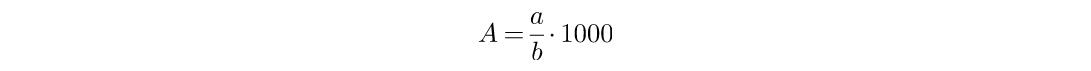 11Число случаев смерти детей в возрасте от 0 до 1 года включительно к числу родившихся живыми × 1000 за отчетный период (‰)Число случаев смерти детей в возрасте от 0 до 1 года включительно к числу родившихся живыми × 1000 за отчетный период (‰)Число случаев смерти детей в возрасте от 0 до 1 года включительно к числу родившихся живыми × 1000 за отчетный период (‰)Число случаев смерти детей в возрасте от 0 до 1 года включительно к числу родившихся живыми × 1000 за отчетный период (‰)Число случаев смерти детей в возрасте от 0 до 1 года включительно к числу родившихся живыми × 1000 за отчетный период (‰)K - Число случаев смерти детей в возрасте от 0 до 1 года включительно. Число детей, родившихся живыми , ПРОМИЛЛЕK - Число случаев смерти детей в возрасте от 0 до 1 года включительно. Число детей, родившихся живыми , ПРОМИЛЛЕK - Число случаев смерти детей в возрасте от 0 до 1 года включительно. Число детей, родившихся живыми , ПРОМИЛЛЕK - Число случаев смерти детей в возрасте от 0 до 1 года включительно. Число детей, родившихся живыми , ПРОМИЛЛЕРосстатРосстатРосстатМИНИСТЕРСТВО ЗДРАВООХРАНЕНИЯ КИРОВСКОЙ ОБЛАСТИМИНИСТЕРСТВО ЗДРАВООХРАНЕНИЯ КИРОВСКОЙ ОБЛАСТИМИНИСТЕРСТВО ЗДРАВООХРАНЕНИЯ КИРОВСКОЙ ОБЛАСТИМИНИСТЕРСТВО ЗДРАВООХРАНЕНИЯ КИРОВСКОЙ ОБЛАСТИМИНИСТЕРСТВО ЗДРАВООХРАНЕНИЯ КИРОВСКОЙ ОБЛАСТИМИНИСТЕРСТВО ЗДРАВООХРАНЕНИЯ КИРОВСКОЙ ОБЛАСТИМИНИСТЕРСТВО ЗДРАВООХРАНЕНИЯ КИРОВСКОЙ ОБЛАСТИМуниципальные образования субъектов РФМуниципальные образования субъектов РФМуниципальные образования субъектов РФМуниципальные образования субъектов РФМуниципальные образования субъектов РФ к 15 числу месяца, следующего за отчетнымЕжемесячно к 15 числу месяца, следующего за отчетнымЕжемесячно к 15 числу месяца, следующего за отчетнымЕжемесячно к 15 числу месяца, следующего за отчетнымЕжемесячно к 15 числу месяца, следующего за отчетнымЕжемесячно к 15 числу месяца, следующего за отчетнымЕжемесячноОтносительная величинаОтносительная величинаОтносительная величинаОтносительная величинаОтносительная величинаОтносительная величинаОтносительная величинаОтносительная величина115115115115115115115115115115115115115115115115115115115115115115115115115115115115115115115115115115115115115115115115№ п/п№ п/пМетодика расчетаМетодика расчетаМетодика расчетаМетодика расчетаМетодика расчетаБазовые показателиБазовые показателиБазовые показателиБазовые показателиИсточник данныхИсточник данныхИсточник данныхОтветственный за сбор данныхОтветственный за сбор данныхОтветственный за сбор данныхОтветственный за сбор данныхОтветственный за сбор данныхОтветственный за сбор данныхОтветственный за сбор данныхУровень агрегирования информацииУровень агрегирования информацииУровень агрегирования информацииУровень агрегирования информацииУровень агрегирования информацииВременные характеристикиВременные характеристикиВременные характеристикиВременные характеристикиВременные характеристикиВременные характеристикиДополнительная информацияДополнительная информацияДополнительная информацияДополнительная информацияДополнительная информацияДополнительная информацияДополнительная информацияДополнительная информация1122222333344455555556666677777788888888Доля взятых под диспансерное наблюдение детей в возрасте 0 - 17 лет с впервые в жизни установленными диагнозами болезней эндокринной системы, расстройств питания и нарушения обмена веществ ПРОЦДоля взятых под диспансерное наблюдение детей в возрасте 0 - 17 лет с впервые в жизни установленными диагнозами болезней эндокринной системы, расстройств питания и нарушения обмена веществ ПРОЦДоля взятых под диспансерное наблюдение детей в возрасте 0 - 17 лет с впервые в жизни установленными диагнозами болезней эндокринной системы, расстройств питания и нарушения обмена веществ ПРОЦДоля взятых под диспансерное наблюдение детей в возрасте 0 - 17 лет с впервые в жизни установленными диагнозами болезней эндокринной системы, расстройств питания и нарушения обмена веществ ПРОЦДоля взятых под диспансерное наблюдение детей в возрасте 0 - 17 лет с впервые в жизни установленными диагнозами болезней эндокринной системы, расстройств питания и нарушения обмена веществ ПРОЦДоля взятых под диспансерное наблюдение детей в возрасте 0 - 17 лет с впервые в жизни установленными диагнозами болезней эндокринной системы, расстройств питания и нарушения обмена веществ ПРОЦДоля взятых под диспансерное наблюдение детей в возрасте 0 - 17 лет с впервые в жизни установленными диагнозами болезней эндокринной системы, расстройств питания и нарушения обмена веществ ПРОЦДоля взятых под диспансерное наблюдение детей в возрасте 0 - 17 лет с впервые в жизни установленными диагнозами болезней эндокринной системы, расстройств питания и нарушения обмена веществ ПРОЦДоля взятых под диспансерное наблюдение детей в возрасте 0 - 17 лет с впервые в жизни установленными диагнозами болезней эндокринной системы, расстройств питания и нарушения обмена веществ ПРОЦДоля взятых под диспансерное наблюдение детей в возрасте 0 - 17 лет с впервые в жизни установленными диагнозами болезней эндокринной системы, расстройств питания и нарушения обмена веществ ПРОЦДоля взятых под диспансерное наблюдение детей в возрасте 0 - 17 лет с впервые в жизни установленными диагнозами болезней эндокринной системы, расстройств питания и нарушения обмена веществ ПРОЦДоля взятых под диспансерное наблюдение детей в возрасте 0 - 17 лет с впервые в жизни установленными диагнозами болезней эндокринной системы, расстройств питания и нарушения обмена веществ ПРОЦДоля взятых под диспансерное наблюдение детей в возрасте 0 - 17 лет с впервые в жизни установленными диагнозами болезней эндокринной системы, расстройств питания и нарушения обмена веществ ПРОЦДоля взятых под диспансерное наблюдение детей в возрасте 0 - 17 лет с впервые в жизни установленными диагнозами болезней эндокринной системы, расстройств питания и нарушения обмена веществ ПРОЦДоля взятых под диспансерное наблюдение детей в возрасте 0 - 17 лет с впервые в жизни установленными диагнозами болезней эндокринной системы, расстройств питания и нарушения обмена веществ ПРОЦДоля взятых под диспансерное наблюдение детей в возрасте 0 - 17 лет с впервые в жизни установленными диагнозами болезней эндокринной системы, расстройств питания и нарушения обмена веществ ПРОЦДоля взятых под диспансерное наблюдение детей в возрасте 0 - 17 лет с впервые в жизни установленными диагнозами болезней эндокринной системы, расстройств питания и нарушения обмена веществ ПРОЦДоля взятых под диспансерное наблюдение детей в возрасте 0 - 17 лет с впервые в жизни установленными диагнозами болезней эндокринной системы, расстройств питания и нарушения обмена веществ ПРОЦДоля взятых под диспансерное наблюдение детей в возрасте 0 - 17 лет с впервые в жизни установленными диагнозами болезней эндокринной системы, расстройств питания и нарушения обмена веществ ПРОЦДоля взятых под диспансерное наблюдение детей в возрасте 0 - 17 лет с впервые в жизни установленными диагнозами болезней эндокринной системы, расстройств питания и нарушения обмена веществ ПРОЦДоля взятых под диспансерное наблюдение детей в возрасте 0 - 17 лет с впервые в жизни установленными диагнозами болезней эндокринной системы, расстройств питания и нарушения обмена веществ ПРОЦДоля взятых под диспансерное наблюдение детей в возрасте 0 - 17 лет с впервые в жизни установленными диагнозами болезней эндокринной системы, расстройств питания и нарушения обмена веществ ПРОЦДоля взятых под диспансерное наблюдение детей в возрасте 0 - 17 лет с впервые в жизни установленными диагнозами болезней эндокринной системы, расстройств питания и нарушения обмена веществ ПРОЦДоля взятых под диспансерное наблюдение детей в возрасте 0 - 17 лет с впервые в жизни установленными диагнозами болезней эндокринной системы, расстройств питания и нарушения обмена веществ ПРОЦДоля взятых под диспансерное наблюдение детей в возрасте 0 - 17 лет с впервые в жизни установленными диагнозами болезней эндокринной системы, расстройств питания и нарушения обмена веществ ПРОЦДоля взятых под диспансерное наблюдение детей в возрасте 0 - 17 лет с впервые в жизни установленными диагнозами болезней эндокринной системы, расстройств питания и нарушения обмена веществ ПРОЦДоля взятых под диспансерное наблюдение детей в возрасте 0 - 17 лет с впервые в жизни установленными диагнозами болезней эндокринной системы, расстройств питания и нарушения обмена веществ ПРОЦДоля взятых под диспансерное наблюдение детей в возрасте 0 - 17 лет с впервые в жизни установленными диагнозами болезней эндокринной системы, расстройств питания и нарушения обмена веществ ПРОЦДоля взятых под диспансерное наблюдение детей в возрасте 0 - 17 лет с впервые в жизни установленными диагнозами болезней эндокринной системы, расстройств питания и нарушения обмена веществ ПРОЦДоля взятых под диспансерное наблюдение детей в возрасте 0 - 17 лет с впервые в жизни установленными диагнозами болезней эндокринной системы, расстройств питания и нарушения обмена веществ ПРОЦДоля взятых под диспансерное наблюдение детей в возрасте 0 - 17 лет с впервые в жизни установленными диагнозами болезней эндокринной системы, расстройств питания и нарушения обмена веществ ПРОЦДоля взятых под диспансерное наблюдение детей в возрасте 0 - 17 лет с впервые в жизни установленными диагнозами болезней эндокринной системы, расстройств питания и нарушения обмена веществ ПРОЦДоля взятых под диспансерное наблюдение детей в возрасте 0 - 17 лет с впервые в жизни установленными диагнозами болезней эндокринной системы, расстройств питания и нарушения обмена веществ ПРОЦДоля взятых под диспансерное наблюдение детей в возрасте 0 - 17 лет с впервые в жизни установленными диагнозами болезней эндокринной системы, расстройств питания и нарушения обмена веществ ПРОЦДоля взятых под диспансерное наблюдение детей в возрасте 0 - 17 лет с впервые в жизни установленными диагнозами болезней эндокринной системы, расстройств питания и нарушения обмена веществ ПРОЦДоля взятых под диспансерное наблюдение детей в возрасте 0 - 17 лет с впервые в жизни установленными диагнозами болезней эндокринной системы, расстройств питания и нарушения обмена веществ ПРОЦДоля взятых под диспансерное наблюдение детей в возрасте 0 - 17 лет с впервые в жизни установленными диагнозами болезней эндокринной системы, расстройств питания и нарушения обмена веществ ПРОЦДоля взятых под диспансерное наблюдение детей в возрасте 0 - 17 лет с впервые в жизни установленными диагнозами болезней эндокринной системы, расстройств питания и нарушения обмена веществ ПРОЦДоля взятых под диспансерное наблюдение детей в возрасте 0 - 17 лет с впервые в жизни установленными диагнозами болезней эндокринной системы, расстройств питания и нарушения обмена веществ ПРОЦДоля взятых под диспансерное наблюдение детей в возрасте 0 - 17 лет с впервые в жизни установленными диагнозами болезней эндокринной системы, расстройств питания и нарушения обмена веществ ПРОЦ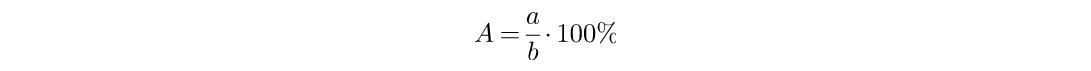 22Число взятых под диспансерное наблюдение детей в возрасте 0 - 17 лет с впервые в жизни установленным диагнозом болезни эндокринной системы, расстройств питания и нарушения обмена веществ к числу всех детей с впервые в жизни установленным диагнозом болезни эндокринной системы, расстройств питания и нарушения обмена веществ × 100 (%)Число взятых под диспансерное наблюдение детей в возрасте 0 - 17 лет с впервые в жизни установленным диагнозом болезни эндокринной системы, расстройств питания и нарушения обмена веществ к числу всех детей с впервые в жизни установленным диагнозом болезни эндокринной системы, расстройств питания и нарушения обмена веществ × 100 (%)Число взятых под диспансерное наблюдение детей в возрасте 0 - 17 лет с впервые в жизни установленным диагнозом болезни эндокринной системы, расстройств питания и нарушения обмена веществ к числу всех детей с впервые в жизни установленным диагнозом болезни эндокринной системы, расстройств питания и нарушения обмена веществ × 100 (%)Число взятых под диспансерное наблюдение детей в возрасте 0 - 17 лет с впервые в жизни установленным диагнозом болезни эндокринной системы, расстройств питания и нарушения обмена веществ к числу всех детей с впервые в жизни установленным диагнозом болезни эндокринной системы, расстройств питания и нарушения обмена веществ × 100 (%)Число взятых под диспансерное наблюдение детей в возрасте 0 - 17 лет с впервые в жизни установленным диагнозом болезни эндокринной системы, расстройств питания и нарушения обмена веществ к числу всех детей с впервые в жизни установленным диагнозом болезни эндокринной системы, расстройств питания и нарушения обмена веществ × 100 (%) - Число взятых под диспансерное наблюдение детей в возрасте 0 - 17 лет с впервые в жизни установленным диагнозом болезни эндокринной системы, расстройств питания и нарушения обмена веществЧисло всех детей с впервые в жизни установленным диагнозом болезни эндокринной системы, расстройств питания и нарушения обмена веществ, ПРОЦ - Число взятых под диспансерное наблюдение детей в возрасте 0 - 17 лет с впервые в жизни установленным диагнозом болезни эндокринной системы, расстройств питания и нарушения обмена веществЧисло всех детей с впервые в жизни установленным диагнозом болезни эндокринной системы, расстройств питания и нарушения обмена веществ, ПРОЦ - Число взятых под диспансерное наблюдение детей в возрасте 0 - 17 лет с впервые в жизни установленным диагнозом болезни эндокринной системы, расстройств питания и нарушения обмена веществЧисло всех детей с впервые в жизни установленным диагнозом болезни эндокринной системы, расстройств питания и нарушения обмена веществ, ПРОЦ - Число взятых под диспансерное наблюдение детей в возрасте 0 - 17 лет с впервые в жизни установленным диагнозом болезни эндокринной системы, расстройств питания и нарушения обмена веществЧисло всех детей с впервые в жизни установленным диагнозом болезни эндокринной системы, расстройств питания и нарушения обмена веществ, ПРОЦФормы федерального статистического наблюдения № 12 Формы федерального статистического наблюдения № 12 Формы федерального статистического наблюдения № 12 МИНИСТЕРСТВО ЗДРАВООХРАНЕНИЯ РЕСПУБЛИКИ МОРДОВИЯМИНИСТЕРСТВО ЗДРАВООХРАНЕНИЯ РЕСПУБЛИКИ МОРДОВИЯМИНИСТЕРСТВО ЗДРАВООХРАНЕНИЯ РЕСПУБЛИКИ МОРДОВИЯМИНИСТЕРСТВО ЗДРАВООХРАНЕНИЯ РЕСПУБЛИКИ МОРДОВИЯМИНИСТЕРСТВО ЗДРАВООХРАНЕНИЯ РЕСПУБЛИКИ МОРДОВИЯМИНИСТЕРСТВО ЗДРАВООХРАНЕНИЯ РЕСПУБЛИКИ МОРДОВИЯМИНИСТЕРСТВО ЗДРАВООХРАНЕНИЯ РЕСПУБЛИКИ МОРДОВИЯМуниципальные образования субъектов РФМуниципальные образования субъектов РФМуниципальные образования субъектов РФМуниципальные образования субъектов РФМуниципальные образования субъектов РФОдин раз в год, показатель на датуЕжегодноОдин раз в год, показатель на датуЕжегодноОдин раз в год, показатель на датуЕжегодноОдин раз в год, показатель на датуЕжегодноОдин раз в год, показатель на датуЕжегодноОдин раз в год, показатель на датуЕжегодноотносительный показательотносительный показательотносительный показательотносительный показательотносительный показательотносительный показательотносительный показательотносительный показатель22Число взятых под диспансерное наблюдение детей в возрасте 0 - 17 лет с впервые в жизни установленным диагнозом болезни эндокринной системы, расстройств питания и нарушения обмена веществ к числу всех детей с впервые в жизни установленным диагнозом болезни эндокринной системы, расстройств питания и нарушения обмена веществ × 100 (%)Число взятых под диспансерное наблюдение детей в возрасте 0 - 17 лет с впервые в жизни установленным диагнозом болезни эндокринной системы, расстройств питания и нарушения обмена веществ к числу всех детей с впервые в жизни установленным диагнозом болезни эндокринной системы, расстройств питания и нарушения обмена веществ × 100 (%)Число взятых под диспансерное наблюдение детей в возрасте 0 - 17 лет с впервые в жизни установленным диагнозом болезни эндокринной системы, расстройств питания и нарушения обмена веществ к числу всех детей с впервые в жизни установленным диагнозом болезни эндокринной системы, расстройств питания и нарушения обмена веществ × 100 (%)Число взятых под диспансерное наблюдение детей в возрасте 0 - 17 лет с впервые в жизни установленным диагнозом болезни эндокринной системы, расстройств питания и нарушения обмена веществ к числу всех детей с впервые в жизни установленным диагнозом болезни эндокринной системы, расстройств питания и нарушения обмена веществ × 100 (%)Число взятых под диспансерное наблюдение детей в возрасте 0 - 17 лет с впервые в жизни установленным диагнозом болезни эндокринной системы, расстройств питания и нарушения обмена веществ к числу всех детей с впервые в жизни установленным диагнозом болезни эндокринной системы, расстройств питания и нарушения обмена веществ × 100 (%) - Число взятых под диспансерное наблюдение детей в возрасте 0 - 17 лет с впервые в жизни установленным диагнозом болезни эндокринной системы, расстройств питания и нарушения обмена веществЧисло всех детей с впервые в жизни установленным диагнозом болезни эндокринной системы, расстройств питания и нарушения обмена веществ, ПРОЦ - Число взятых под диспансерное наблюдение детей в возрасте 0 - 17 лет с впервые в жизни установленным диагнозом болезни эндокринной системы, расстройств питания и нарушения обмена веществЧисло всех детей с впервые в жизни установленным диагнозом болезни эндокринной системы, расстройств питания и нарушения обмена веществ, ПРОЦ - Число взятых под диспансерное наблюдение детей в возрасте 0 - 17 лет с впервые в жизни установленным диагнозом болезни эндокринной системы, расстройств питания и нарушения обмена веществЧисло всех детей с впервые в жизни установленным диагнозом болезни эндокринной системы, расстройств питания и нарушения обмена веществ, ПРОЦ - Число взятых под диспансерное наблюдение детей в возрасте 0 - 17 лет с впервые в жизни установленным диагнозом болезни эндокринной системы, расстройств питания и нарушения обмена веществЧисло всех детей с впервые в жизни установленным диагнозом болезни эндокринной системы, расстройств питания и нарушения обмена веществ, ПРОЦФормы федерального статистического наблюдения № 12 Формы федерального статистического наблюдения № 12 Формы федерального статистического наблюдения № 12 МИНИСТЕРСТВО ЗДРАВООХРАНЕНИЯ РЕСПУБЛИКИ МОРДОВИЯМИНИСТЕРСТВО ЗДРАВООХРАНЕНИЯ РЕСПУБЛИКИ МОРДОВИЯМИНИСТЕРСТВО ЗДРАВООХРАНЕНИЯ РЕСПУБЛИКИ МОРДОВИЯМИНИСТЕРСТВО ЗДРАВООХРАНЕНИЯ РЕСПУБЛИКИ МОРДОВИЯМИНИСТЕРСТВО ЗДРАВООХРАНЕНИЯ РЕСПУБЛИКИ МОРДОВИЯМИНИСТЕРСТВО ЗДРАВООХРАНЕНИЯ РЕСПУБЛИКИ МОРДОВИЯМИНИСТЕРСТВО ЗДРАВООХРАНЕНИЯ РЕСПУБЛИКИ МОРДОВИЯМуниципальные образования субъектов РФМуниципальные образования субъектов РФМуниципальные образования субъектов РФМуниципальные образования субъектов РФМуниципальные образования субъектов РФОдин раз в год, показатель на датуЕжегодноОдин раз в год, показатель на датуЕжегодноОдин раз в год, показатель на датуЕжегодноОдин раз в год, показатель на датуЕжегодноОдин раз в год, показатель на датуЕжегодноОдин раз в год, показатель на датуЕжегодноотносительный показательотносительный показательотносительный показательотносительный показательотносительный показательотносительный показательотносительный показательотносительный показатель22Число взятых под диспансерное наблюдение детей в возрасте 0 - 17 лет с впервые в жизни установленным диагнозом болезни эндокринной системы, расстройств питания и нарушения обмена веществ к числу всех детей с впервые в жизни установленным диагнозом болезни эндокринной системы, расстройств питания и нарушения обмена веществ × 100 (%)Число взятых под диспансерное наблюдение детей в возрасте 0 - 17 лет с впервые в жизни установленным диагнозом болезни эндокринной системы, расстройств питания и нарушения обмена веществ к числу всех детей с впервые в жизни установленным диагнозом болезни эндокринной системы, расстройств питания и нарушения обмена веществ × 100 (%)Число взятых под диспансерное наблюдение детей в возрасте 0 - 17 лет с впервые в жизни установленным диагнозом болезни эндокринной системы, расстройств питания и нарушения обмена веществ к числу всех детей с впервые в жизни установленным диагнозом болезни эндокринной системы, расстройств питания и нарушения обмена веществ × 100 (%)Число взятых под диспансерное наблюдение детей в возрасте 0 - 17 лет с впервые в жизни установленным диагнозом болезни эндокринной системы, расстройств питания и нарушения обмена веществ к числу всех детей с впервые в жизни установленным диагнозом болезни эндокринной системы, расстройств питания и нарушения обмена веществ × 100 (%)Число взятых под диспансерное наблюдение детей в возрасте 0 - 17 лет с впервые в жизни установленным диагнозом болезни эндокринной системы, расстройств питания и нарушения обмена веществ к числу всех детей с впервые в жизни установленным диагнозом болезни эндокринной системы, расстройств питания и нарушения обмена веществ × 100 (%) - Число взятых под диспансерное наблюдение детей в возрасте 0 - 17 лет с впервые в жизни установленным диагнозом болезни эндокринной системы, расстройств питания и нарушения обмена веществЧисло всех детей с впервые в жизни установленным диагнозом болезни эндокринной системы, расстройств питания и нарушения обмена веществ, ПРОЦ - Число взятых под диспансерное наблюдение детей в возрасте 0 - 17 лет с впервые в жизни установленным диагнозом болезни эндокринной системы, расстройств питания и нарушения обмена веществЧисло всех детей с впервые в жизни установленным диагнозом болезни эндокринной системы, расстройств питания и нарушения обмена веществ, ПРОЦ - Число взятых под диспансерное наблюдение детей в возрасте 0 - 17 лет с впервые в жизни установленным диагнозом болезни эндокринной системы, расстройств питания и нарушения обмена веществЧисло всех детей с впервые в жизни установленным диагнозом болезни эндокринной системы, расстройств питания и нарушения обмена веществ, ПРОЦ - Число взятых под диспансерное наблюдение детей в возрасте 0 - 17 лет с впервые в жизни установленным диагнозом болезни эндокринной системы, расстройств питания и нарушения обмена веществЧисло всех детей с впервые в жизни установленным диагнозом болезни эндокринной системы, расстройств питания и нарушения обмена веществ, ПРОЦФормы федерального статистического наблюдения № 12 Формы федерального статистического наблюдения № 12 Формы федерального статистического наблюдения № 12 МИНИСТЕРСТВО ЗДРАВООХРАНЕНИЯ РЕСПУБЛИКИ МОРДОВИЯМИНИСТЕРСТВО ЗДРАВООХРАНЕНИЯ РЕСПУБЛИКИ МОРДОВИЯМИНИСТЕРСТВО ЗДРАВООХРАНЕНИЯ РЕСПУБЛИКИ МОРДОВИЯМИНИСТЕРСТВО ЗДРАВООХРАНЕНИЯ РЕСПУБЛИКИ МОРДОВИЯМИНИСТЕРСТВО ЗДРАВООХРАНЕНИЯ РЕСПУБЛИКИ МОРДОВИЯМИНИСТЕРСТВО ЗДРАВООХРАНЕНИЯ РЕСПУБЛИКИ МОРДОВИЯМИНИСТЕРСТВО ЗДРАВООХРАНЕНИЯ РЕСПУБЛИКИ МОРДОВИЯМуниципальные образования субъектов РФМуниципальные образования субъектов РФМуниципальные образования субъектов РФМуниципальные образования субъектов РФМуниципальные образования субъектов РФОдин раз в год, показатель на датуЕжегодноОдин раз в год, показатель на датуЕжегодноОдин раз в год, показатель на датуЕжегодноОдин раз в год, показатель на датуЕжегодноОдин раз в год, показатель на датуЕжегодноОдин раз в год, показатель на датуЕжегодноотносительный показательотносительный показательотносительный показательотносительный показательотносительный показательотносительный показательотносительный показательотносительный показатель116116116116116116116116116116116116116116116116116116116116116116116116116116116116116116116116116116116116116116116116№ п/п№ п/пМетодика расчетаМетодика расчетаМетодика расчетаМетодика расчетаМетодика расчетаБазовые показателиБазовые показателиБазовые показателиБазовые показателиИсточник данныхИсточник данныхИсточник данныхОтветственный за сбор данныхОтветственный за сбор данныхОтветственный за сбор данныхОтветственный за сбор данныхОтветственный за сбор данныхОтветственный за сбор данныхОтветственный за сбор данныхУровень агрегирования информацииУровень агрегирования информацииУровень агрегирования информацииУровень агрегирования информацииУровень агрегирования информацииВременные характеристикиВременные характеристикиВременные характеристикиВременные характеристикиВременные характеристикиВременные характеристикиДополнительная информацияДополнительная информацияДополнительная информацияДополнительная информацияДополнительная информацияДополнительная информацияДополнительная информацияДополнительная информация1122222333344455555556666677777788888888Доля преждевременных родов (22-37 недель) в перинатальных центрах (%) ПРОЦДоля преждевременных родов (22-37 недель) в перинатальных центрах (%) ПРОЦДоля преждевременных родов (22-37 недель) в перинатальных центрах (%) ПРОЦДоля преждевременных родов (22-37 недель) в перинатальных центрах (%) ПРОЦДоля преждевременных родов (22-37 недель) в перинатальных центрах (%) ПРОЦДоля преждевременных родов (22-37 недель) в перинатальных центрах (%) ПРОЦДоля преждевременных родов (22-37 недель) в перинатальных центрах (%) ПРОЦДоля преждевременных родов (22-37 недель) в перинатальных центрах (%) ПРОЦДоля преждевременных родов (22-37 недель) в перинатальных центрах (%) ПРОЦДоля преждевременных родов (22-37 недель) в перинатальных центрах (%) ПРОЦДоля преждевременных родов (22-37 недель) в перинатальных центрах (%) ПРОЦДоля преждевременных родов (22-37 недель) в перинатальных центрах (%) ПРОЦДоля преждевременных родов (22-37 недель) в перинатальных центрах (%) ПРОЦДоля преждевременных родов (22-37 недель) в перинатальных центрах (%) ПРОЦДоля преждевременных родов (22-37 недель) в перинатальных центрах (%) ПРОЦДоля преждевременных родов (22-37 недель) в перинатальных центрах (%) ПРОЦДоля преждевременных родов (22-37 недель) в перинатальных центрах (%) ПРОЦДоля преждевременных родов (22-37 недель) в перинатальных центрах (%) ПРОЦДоля преждевременных родов (22-37 недель) в перинатальных центрах (%) ПРОЦДоля преждевременных родов (22-37 недель) в перинатальных центрах (%) ПРОЦДоля преждевременных родов (22-37 недель) в перинатальных центрах (%) ПРОЦДоля преждевременных родов (22-37 недель) в перинатальных центрах (%) ПРОЦДоля преждевременных родов (22-37 недель) в перинатальных центрах (%) ПРОЦДоля преждевременных родов (22-37 недель) в перинатальных центрах (%) ПРОЦДоля преждевременных родов (22-37 недель) в перинатальных центрах (%) ПРОЦДоля преждевременных родов (22-37 недель) в перинатальных центрах (%) ПРОЦДоля преждевременных родов (22-37 недель) в перинатальных центрах (%) ПРОЦДоля преждевременных родов (22-37 недель) в перинатальных центрах (%) ПРОЦДоля преждевременных родов (22-37 недель) в перинатальных центрах (%) ПРОЦДоля преждевременных родов (22-37 недель) в перинатальных центрах (%) ПРОЦДоля преждевременных родов (22-37 недель) в перинатальных центрах (%) ПРОЦДоля преждевременных родов (22-37 недель) в перинатальных центрах (%) ПРОЦДоля преждевременных родов (22-37 недель) в перинатальных центрах (%) ПРОЦДоля преждевременных родов (22-37 недель) в перинатальных центрах (%) ПРОЦДоля преждевременных родов (22-37 недель) в перинатальных центрах (%) ПРОЦДоля преждевременных родов (22-37 недель) в перинатальных центрах (%) ПРОЦДоля преждевременных родов (22-37 недель) в перинатальных центрах (%) ПРОЦДоля преждевременных родов (22-37 недель) в перинатальных центрах (%) ПРОЦДоля преждевременных родов (22-37 недель) в перинатальных центрах (%) ПРОЦДоля преждевременных родов (22-37 недель) в перинатальных центрах (%) ПРОЦ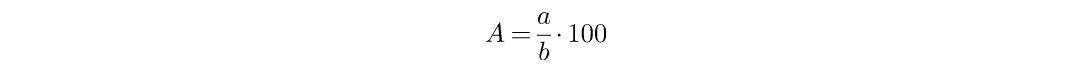 33Число преждевременных родов (22-37 недель) в перинатальных центрах к числу всех преждевременных родов × 100 (%)Число преждевременных родов (22-37 недель) в перинатальных центрах к числу всех преждевременных родов × 100 (%)Число преждевременных родов (22-37 недель) в перинатальных центрах к числу всех преждевременных родов × 100 (%)Число преждевременных родов (22-37 недель) в перинатальных центрах к числу всех преждевременных родов × 100 (%)Число преждевременных родов (22-37 недель) в перинатальных центрах к числу всех преждевременных родов × 100 (%) - Число преждевременных родов (22-37 недель) в перинатальных центрахЧисло всех преждевременных родов, ПРОЦ - Число преждевременных родов (22-37 недель) в перинатальных центрахЧисло всех преждевременных родов, ПРОЦ - Число преждевременных родов (22-37 недель) в перинатальных центрахЧисло всех преждевременных родов, ПРОЦ - Число преждевременных родов (22-37 недель) в перинатальных центрахЧисло всех преждевременных родов, ПРОЦФормы федерального статистического наблюдения №32Формы федерального статистического наблюдения №32Формы федерального статистического наблюдения №32МИНИСТЕРСТВО ЗДРАВООХРАНЕНИЯ РЕСПУБЛИКИ МОРДОВИЯМИНИСТЕРСТВО ЗДРАВООХРАНЕНИЯ РЕСПУБЛИКИ МОРДОВИЯМИНИСТЕРСТВО ЗДРАВООХРАНЕНИЯ РЕСПУБЛИКИ МОРДОВИЯМИНИСТЕРСТВО ЗДРАВООХРАНЕНИЯ РЕСПУБЛИКИ МОРДОВИЯМИНИСТЕРСТВО ЗДРАВООХРАНЕНИЯ РЕСПУБЛИКИ МОРДОВИЯМИНИСТЕРСТВО ЗДРАВООХРАНЕНИЯ РЕСПУБЛИКИ МОРДОВИЯМИНИСТЕРСТВО ЗДРАВООХРАНЕНИЯ РЕСПУБЛИКИ МОРДОВИЯМуниципальные образования субъектов РФМуниципальные образования субъектов РФМуниципальные образования субъектов РФМуниципальные образования субъектов РФМуниципальные образования субъектов РФОдин раз в год, показатель на датуЕжегодноОдин раз в год, показатель на датуЕжегодноОдин раз в год, показатель на датуЕжегодноОдин раз в год, показатель на датуЕжегодноОдин раз в год, показатель на датуЕжегодноОдин раз в год, показатель на датуЕжегодноОтносительный показательОтносительный показательОтносительный показательОтносительный показательОтносительный показательОтносительный показательОтносительный показательОтносительный показательСмертность детей в возрасте 0-4 года на 1000 родившихся живыми  ПРОМИЛЛЕСмертность детей в возрасте 0-4 года на 1000 родившихся живыми  ПРОМИЛЛЕСмертность детей в возрасте 0-4 года на 1000 родившихся живыми  ПРОМИЛЛЕСмертность детей в возрасте 0-4 года на 1000 родившихся живыми  ПРОМИЛЛЕСмертность детей в возрасте 0-4 года на 1000 родившихся живыми  ПРОМИЛЛЕСмертность детей в возрасте 0-4 года на 1000 родившихся живыми  ПРОМИЛЛЕСмертность детей в возрасте 0-4 года на 1000 родившихся живыми  ПРОМИЛЛЕСмертность детей в возрасте 0-4 года на 1000 родившихся живыми  ПРОМИЛЛЕСмертность детей в возрасте 0-4 года на 1000 родившихся живыми  ПРОМИЛЛЕСмертность детей в возрасте 0-4 года на 1000 родившихся живыми  ПРОМИЛЛЕСмертность детей в возрасте 0-4 года на 1000 родившихся живыми  ПРОМИЛЛЕСмертность детей в возрасте 0-4 года на 1000 родившихся живыми  ПРОМИЛЛЕСмертность детей в возрасте 0-4 года на 1000 родившихся живыми  ПРОМИЛЛЕСмертность детей в возрасте 0-4 года на 1000 родившихся живыми  ПРОМИЛЛЕСмертность детей в возрасте 0-4 года на 1000 родившихся живыми  ПРОМИЛЛЕСмертность детей в возрасте 0-4 года на 1000 родившихся живыми  ПРОМИЛЛЕСмертность детей в возрасте 0-4 года на 1000 родившихся живыми  ПРОМИЛЛЕСмертность детей в возрасте 0-4 года на 1000 родившихся живыми  ПРОМИЛЛЕСмертность детей в возрасте 0-4 года на 1000 родившихся живыми  ПРОМИЛЛЕСмертность детей в возрасте 0-4 года на 1000 родившихся живыми  ПРОМИЛЛЕСмертность детей в возрасте 0-4 года на 1000 родившихся живыми  ПРОМИЛЛЕСмертность детей в возрасте 0-4 года на 1000 родившихся живыми  ПРОМИЛЛЕСмертность детей в возрасте 0-4 года на 1000 родившихся живыми  ПРОМИЛЛЕСмертность детей в возрасте 0-4 года на 1000 родившихся живыми  ПРОМИЛЛЕСмертность детей в возрасте 0-4 года на 1000 родившихся живыми  ПРОМИЛЛЕСмертность детей в возрасте 0-4 года на 1000 родившихся живыми  ПРОМИЛЛЕСмертность детей в возрасте 0-4 года на 1000 родившихся живыми  ПРОМИЛЛЕСмертность детей в возрасте 0-4 года на 1000 родившихся живыми  ПРОМИЛЛЕСмертность детей в возрасте 0-4 года на 1000 родившихся живыми  ПРОМИЛЛЕСмертность детей в возрасте 0-4 года на 1000 родившихся живыми  ПРОМИЛЛЕСмертность детей в возрасте 0-4 года на 1000 родившихся живыми  ПРОМИЛЛЕСмертность детей в возрасте 0-4 года на 1000 родившихся живыми  ПРОМИЛЛЕСмертность детей в возрасте 0-4 года на 1000 родившихся живыми  ПРОМИЛЛЕСмертность детей в возрасте 0-4 года на 1000 родившихся живыми  ПРОМИЛЛЕСмертность детей в возрасте 0-4 года на 1000 родившихся живыми  ПРОМИЛЛЕСмертность детей в возрасте 0-4 года на 1000 родившихся живыми  ПРОМИЛЛЕСмертность детей в возрасте 0-4 года на 1000 родившихся живыми  ПРОМИЛЛЕСмертность детей в возрасте 0-4 года на 1000 родившихся живыми  ПРОМИЛЛЕСмертность детей в возрасте 0-4 года на 1000 родившихся живыми  ПРОМИЛЛЕСмертность детей в возрасте 0-4 года на 1000 родившихся живыми  ПРОМИЛЛЕ44 Число случаев смерти детей в возрасте от 0 до 4 лет включительно к числу родившихся живыми × 1000 за отчетный период (‰) Число случаев смерти детей в возрасте от 0 до 4 лет включительно к числу родившихся живыми × 1000 за отчетный период (‰) Число случаев смерти детей в возрасте от 0 до 4 лет включительно к числу родившихся живыми × 1000 за отчетный период (‰) Число случаев смерти детей в возрасте от 0 до 4 лет включительно к числу родившихся живыми × 1000 за отчетный период (‰) Число случаев смерти детей в возрасте от 0 до 4 лет включительно к числу родившихся живыми × 1000 за отчетный период (‰)mx - Число случаев смерти детей в возрасте от 0 до 4 лет включительноЧисло детей, родившихся живыми в Кировской области, ПРОМИЛЛЕmx - Число случаев смерти детей в возрасте от 0 до 4 лет включительноЧисло детей, родившихся живыми в Кировской области, ПРОМИЛЛЕmx - Число случаев смерти детей в возрасте от 0 до 4 лет включительноЧисло детей, родившихся живыми в Кировской области, ПРОМИЛЛЕmx - Число случаев смерти детей в возрасте от 0 до 4 лет включительноЧисло детей, родившихся живыми в Кировской области, ПРОМИЛЛЕФорма федерального статистического наблюдения № 30 Форма федерального статистического наблюдения № 30 Форма федерального статистического наблюдения № 30 МИНИСТЕРСТВО ЗДРАВООХРАНЕНИЯ ЧЕЧЕНСКОЙ РЕСПУБЛИКИМИНИСТЕРСТВО ЗДРАВООХРАНЕНИЯ ЧЕЧЕНСКОЙ РЕСПУБЛИКИМИНИСТЕРСТВО ЗДРАВООХРАНЕНИЯ ЧЕЧЕНСКОЙ РЕСПУБЛИКИМИНИСТЕРСТВО ЗДРАВООХРАНЕНИЯ ЧЕЧЕНСКОЙ РЕСПУБЛИКИМИНИСТЕРСТВО ЗДРАВООХРАНЕНИЯ ЧЕЧЕНСКОЙ РЕСПУБЛИКИМИНИСТЕРСТВО ЗДРАВООХРАНЕНИЯ ЧЕЧЕНСКОЙ РЕСПУБЛИКИМИНИСТЕРСТВО ЗДРАВООХРАНЕНИЯ ЧЕЧЕНСКОЙ РЕСПУБЛИКИМуниципальные образования субъектов РФМуниципальные образования субъектов РФМуниципальные образования субъектов РФМуниципальные образования субъектов РФМуниципальные образования субъектов РФЕжемесячноЕжемесячноЕжемесячноЕжемесячноЕжемесячноЕжемесячноОтносительная величинаОтносительная величинаОтносительная величинаОтносительная величинаОтносительная величинаОтносительная величинаОтносительная величинаОтносительная величина117117117117117117117117117117117117117117117117117117117117117117117117117117117117117117117117117117117117117117117117№ п/п№ п/пМетодика расчетаМетодика расчетаМетодика расчетаМетодика расчетаМетодика расчетаБазовые показателиБазовые показателиБазовые показателиБазовые показателиИсточник данныхИсточник данныхИсточник данныхОтветственный за сбор данныхОтветственный за сбор данныхОтветственный за сбор данныхОтветственный за сбор данныхОтветственный за сбор данныхОтветственный за сбор данныхОтветственный за сбор данныхУровень агрегирования информацииУровень агрегирования информацииУровень агрегирования информацииУровень агрегирования информацииУровень агрегирования информацииВременные характеристикиВременные характеристикиВременные характеристикиВременные характеристикиВременные характеристикиВременные характеристикиДополнительная информацияДополнительная информацияДополнительная информацияДополнительная информацияДополнительная информацияДополнительная информацияДополнительная информацияДополнительная информация1122222333344455555556666677777788888888Смертность детей в возрасте 0-17 лет на 100 000 детей соответствующего возраста на 100 тыс детейСмертность детей в возрасте 0-17 лет на 100 000 детей соответствующего возраста на 100 тыс детейСмертность детей в возрасте 0-17 лет на 100 000 детей соответствующего возраста на 100 тыс детейСмертность детей в возрасте 0-17 лет на 100 000 детей соответствующего возраста на 100 тыс детейСмертность детей в возрасте 0-17 лет на 100 000 детей соответствующего возраста на 100 тыс детейСмертность детей в возрасте 0-17 лет на 100 000 детей соответствующего возраста на 100 тыс детейСмертность детей в возрасте 0-17 лет на 100 000 детей соответствующего возраста на 100 тыс детейСмертность детей в возрасте 0-17 лет на 100 000 детей соответствующего возраста на 100 тыс детейСмертность детей в возрасте 0-17 лет на 100 000 детей соответствующего возраста на 100 тыс детейСмертность детей в возрасте 0-17 лет на 100 000 детей соответствующего возраста на 100 тыс детейСмертность детей в возрасте 0-17 лет на 100 000 детей соответствующего возраста на 100 тыс детейСмертность детей в возрасте 0-17 лет на 100 000 детей соответствующего возраста на 100 тыс детейСмертность детей в возрасте 0-17 лет на 100 000 детей соответствующего возраста на 100 тыс детейСмертность детей в возрасте 0-17 лет на 100 000 детей соответствующего возраста на 100 тыс детейСмертность детей в возрасте 0-17 лет на 100 000 детей соответствующего возраста на 100 тыс детейСмертность детей в возрасте 0-17 лет на 100 000 детей соответствующего возраста на 100 тыс детейСмертность детей в возрасте 0-17 лет на 100 000 детей соответствующего возраста на 100 тыс детейСмертность детей в возрасте 0-17 лет на 100 000 детей соответствующего возраста на 100 тыс детейСмертность детей в возрасте 0-17 лет на 100 000 детей соответствующего возраста на 100 тыс детейСмертность детей в возрасте 0-17 лет на 100 000 детей соответствующего возраста на 100 тыс детейСмертность детей в возрасте 0-17 лет на 100 000 детей соответствующего возраста на 100 тыс детейСмертность детей в возрасте 0-17 лет на 100 000 детей соответствующего возраста на 100 тыс детейСмертность детей в возрасте 0-17 лет на 100 000 детей соответствующего возраста на 100 тыс детейСмертность детей в возрасте 0-17 лет на 100 000 детей соответствующего возраста на 100 тыс детейСмертность детей в возрасте 0-17 лет на 100 000 детей соответствующего возраста на 100 тыс детейСмертность детей в возрасте 0-17 лет на 100 000 детей соответствующего возраста на 100 тыс детейСмертность детей в возрасте 0-17 лет на 100 000 детей соответствующего возраста на 100 тыс детейСмертность детей в возрасте 0-17 лет на 100 000 детей соответствующего возраста на 100 тыс детейСмертность детей в возрасте 0-17 лет на 100 000 детей соответствующего возраста на 100 тыс детейСмертность детей в возрасте 0-17 лет на 100 000 детей соответствующего возраста на 100 тыс детейСмертность детей в возрасте 0-17 лет на 100 000 детей соответствующего возраста на 100 тыс детейСмертность детей в возрасте 0-17 лет на 100 000 детей соответствующего возраста на 100 тыс детейСмертность детей в возрасте 0-17 лет на 100 000 детей соответствующего возраста на 100 тыс детейСмертность детей в возрасте 0-17 лет на 100 000 детей соответствующего возраста на 100 тыс детейСмертность детей в возрасте 0-17 лет на 100 000 детей соответствующего возраста на 100 тыс детейСмертность детей в возрасте 0-17 лет на 100 000 детей соответствующего возраста на 100 тыс детейСмертность детей в возрасте 0-17 лет на 100 000 детей соответствующего возраста на 100 тыс детейСмертность детей в возрасте 0-17 лет на 100 000 детей соответствующего возраста на 100 тыс детейСмертность детей в возрасте 0-17 лет на 100 000 детей соответствующего возраста на 100 тыс детейСмертность детей в возрасте 0-17 лет на 100 000 детей соответствующего возраста на 100 тыс детей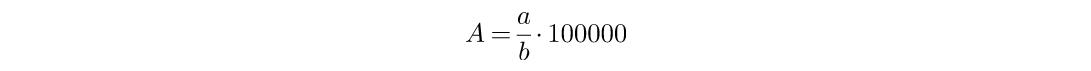 55Число случаев смерти детей в возрасте от 0 до 17 лет включительнок числу детей  соответствующего возраста × 100 000 за отчетный периодЧисло случаев смерти детей в возрасте от 0 до 17 лет включительнок числу детей  соответствующего возраста × 100 000 за отчетный периодЧисло случаев смерти детей в возрасте от 0 до 17 лет включительнок числу детей  соответствующего возраста × 100 000 за отчетный периодЧисло случаев смерти детей в возрасте от 0 до 17 лет включительнок числу детей  соответствующего возраста × 100 000 за отчетный периодЧисло случаев смерти детей в возрасте от 0 до 17 лет включительнок числу детей  соответствующего возраста × 100 000 за отчетный периодмх - Число случаев смерти детей в возрасте от 0 до 17 лет включительноЧисло детей соответствующего возраста, на 100 тысяч человекмх - Число случаев смерти детей в возрасте от 0 до 17 лет включительноЧисло детей соответствующего возраста, на 100 тысяч человекмх - Число случаев смерти детей в возрасте от 0 до 17 лет включительноЧисло детей соответствующего возраста, на 100 тысяч человекмх - Число случаев смерти детей в возрасте от 0 до 17 лет включительноЧисло детей соответствующего возраста, на 100 тысяч человекДанные РосстатаДанные РосстатаДанные РосстатаМИНИСТЕРСТВО ЗДРАВООХРАНЕНИЯ КИРОВСКОЙ ОБЛАСТИМИНИСТЕРСТВО ЗДРАВООХРАНЕНИЯ КИРОВСКОЙ ОБЛАСТИМИНИСТЕРСТВО ЗДРАВООХРАНЕНИЯ КИРОВСКОЙ ОБЛАСТИМИНИСТЕРСТВО ЗДРАВООХРАНЕНИЯ КИРОВСКОЙ ОБЛАСТИМИНИСТЕРСТВО ЗДРАВООХРАНЕНИЯ КИРОВСКОЙ ОБЛАСТИМИНИСТЕРСТВО ЗДРАВООХРАНЕНИЯ КИРОВСКОЙ ОБЛАСТИМИНИСТЕРСТВО ЗДРАВООХРАНЕНИЯ КИРОВСКОЙ ОБЛАСТИМуниципальные образования субъектов РФМуниципальные образования субъектов РФМуниципальные образования субъектов РФМуниципальные образования субъектов РФМуниципальные образования субъектов РФОдин раз в год, показатель на датуЕжегодноОдин раз в год, показатель на датуЕжегодноОдин раз в год, показатель на датуЕжегодноОдин раз в год, показатель на датуЕжегодноОдин раз в год, показатель на датуЕжегодноОдин раз в год, показатель на датуЕжегодноОтносительная величинаОтносительная величинаОтносительная величинаОтносительная величинаОтносительная величинаОтносительная величинаОтносительная величинаОтносительная величинаДоля посещений детьми медицинских организаций с профилактическими целями ПРОЦДоля посещений детьми медицинских организаций с профилактическими целями ПРОЦДоля посещений детьми медицинских организаций с профилактическими целями ПРОЦДоля посещений детьми медицинских организаций с профилактическими целями ПРОЦДоля посещений детьми медицинских организаций с профилактическими целями ПРОЦДоля посещений детьми медицинских организаций с профилактическими целями ПРОЦДоля посещений детьми медицинских организаций с профилактическими целями ПРОЦДоля посещений детьми медицинских организаций с профилактическими целями ПРОЦДоля посещений детьми медицинских организаций с профилактическими целями ПРОЦДоля посещений детьми медицинских организаций с профилактическими целями ПРОЦДоля посещений детьми медицинских организаций с профилактическими целями ПРОЦДоля посещений детьми медицинских организаций с профилактическими целями ПРОЦДоля посещений детьми медицинских организаций с профилактическими целями ПРОЦДоля посещений детьми медицинских организаций с профилактическими целями ПРОЦДоля посещений детьми медицинских организаций с профилактическими целями ПРОЦДоля посещений детьми медицинских организаций с профилактическими целями ПРОЦДоля посещений детьми медицинских организаций с профилактическими целями ПРОЦДоля посещений детьми медицинских организаций с профилактическими целями ПРОЦДоля посещений детьми медицинских организаций с профилактическими целями ПРОЦДоля посещений детьми медицинских организаций с профилактическими целями ПРОЦДоля посещений детьми медицинских организаций с профилактическими целями ПРОЦДоля посещений детьми медицинских организаций с профилактическими целями ПРОЦДоля посещений детьми медицинских организаций с профилактическими целями ПРОЦДоля посещений детьми медицинских организаций с профилактическими целями ПРОЦДоля посещений детьми медицинских организаций с профилактическими целями ПРОЦДоля посещений детьми медицинских организаций с профилактическими целями ПРОЦДоля посещений детьми медицинских организаций с профилактическими целями ПРОЦДоля посещений детьми медицинских организаций с профилактическими целями ПРОЦДоля посещений детьми медицинских организаций с профилактическими целями ПРОЦДоля посещений детьми медицинских организаций с профилактическими целями ПРОЦДоля посещений детьми медицинских организаций с профилактическими целями ПРОЦДоля посещений детьми медицинских организаций с профилактическими целями ПРОЦДоля посещений детьми медицинских организаций с профилактическими целями ПРОЦДоля посещений детьми медицинских организаций с профилактическими целями ПРОЦДоля посещений детьми медицинских организаций с профилактическими целями ПРОЦДоля посещений детьми медицинских организаций с профилактическими целями ПРОЦДоля посещений детьми медицинских организаций с профилактическими целями ПРОЦДоля посещений детьми медицинских организаций с профилактическими целями ПРОЦДоля посещений детьми медицинских организаций с профилактическими целями ПРОЦДоля посещений детьми медицинских организаций с профилактическими целями ПРОЦ66Число посещений детьми медицинских организаций с профилактическими целями от 0 до 17 лет включительно к числу всех посещений детьми медицинских организаций × 100 за отчетный период (%)Число посещений детьми медицинских организаций с профилактическими целями от 0 до 17 лет включительно к числу всех посещений детьми медицинских организаций × 100 за отчетный период (%)Число посещений детьми медицинских организаций с профилактическими целями от 0 до 17 лет включительно к числу всех посещений детьми медицинских организаций × 100 за отчетный период (%)Число посещений детьми медицинских организаций с профилактическими целями от 0 до 17 лет включительно к числу всех посещений детьми медицинских организаций × 100 за отчетный период (%)Число посещений детьми медицинских организаций с профилактическими целями от 0 до 17 лет включительно к числу всех посещений детьми медицинских организаций × 100 за отчетный период (%) - Число посещений детьми медицинских организаций с профилактическими целями от 0 до 17 лет включительноЧисло всех посещений детьми медицинских организаций, ПРОЦ - Число посещений детьми медицинских организаций с профилактическими целями от 0 до 17 лет включительноЧисло всех посещений детьми медицинских организаций, ПРОЦ - Число посещений детьми медицинских организаций с профилактическими целями от 0 до 17 лет включительноЧисло всех посещений детьми медицинских организаций, ПРОЦ - Число посещений детьми медицинских организаций с профилактическими целями от 0 до 17 лет включительноЧисло всех посещений детьми медицинских организаций, ПРОЦФормы федерального статистического наблюдения № 30 Формы федерального статистического наблюдения № 30 Формы федерального статистического наблюдения № 30 МИНИСТЕРСТВО ЗДРАВООХРАНЕНИЯ РЕСПУБЛИКИ МОРДОВИЯМИНИСТЕРСТВО ЗДРАВООХРАНЕНИЯ РЕСПУБЛИКИ МОРДОВИЯМИНИСТЕРСТВО ЗДРАВООХРАНЕНИЯ РЕСПУБЛИКИ МОРДОВИЯМИНИСТЕРСТВО ЗДРАВООХРАНЕНИЯ РЕСПУБЛИКИ МОРДОВИЯМИНИСТЕРСТВО ЗДРАВООХРАНЕНИЯ РЕСПУБЛИКИ МОРДОВИЯМИНИСТЕРСТВО ЗДРАВООХРАНЕНИЯ РЕСПУБЛИКИ МОРДОВИЯМИНИСТЕРСТВО ЗДРАВООХРАНЕНИЯ РЕСПУБЛИКИ МОРДОВИЯМуниципальные образования субъектов РФМуниципальные образования субъектов РФМуниципальные образования субъектов РФМуниципальные образования субъектов РФМуниципальные образования субъектов РФОдин раз в год, показатель на датуЕжегодноОдин раз в год, показатель на датуЕжегодноОдин раз в год, показатель на датуЕжегодноОдин раз в год, показатель на датуЕжегодноОдин раз в год, показатель на датуЕжегодноОдин раз в год, показатель на датуЕжегодноОтносительная величинаОтносительная величинаОтносительная величинаОтносительная величинаОтносительная величинаОтносительная величинаОтносительная величинаОтносительная величина66Число посещений детьми медицинских организаций с профилактическими целями от 0 до 17 лет включительно к числу всех посещений детьми медицинских организаций × 100 за отчетный период (%)Число посещений детьми медицинских организаций с профилактическими целями от 0 до 17 лет включительно к числу всех посещений детьми медицинских организаций × 100 за отчетный период (%)Число посещений детьми медицинских организаций с профилактическими целями от 0 до 17 лет включительно к числу всех посещений детьми медицинских организаций × 100 за отчетный период (%)Число посещений детьми медицинских организаций с профилактическими целями от 0 до 17 лет включительно к числу всех посещений детьми медицинских организаций × 100 за отчетный период (%)Число посещений детьми медицинских организаций с профилактическими целями от 0 до 17 лет включительно к числу всех посещений детьми медицинских организаций × 100 за отчетный период (%) - Число посещений детьми медицинских организаций с профилактическими целями от 0 до 17 лет включительноЧисло всех посещений детьми медицинских организаций, ПРОЦ - Число посещений детьми медицинских организаций с профилактическими целями от 0 до 17 лет включительноЧисло всех посещений детьми медицинских организаций, ПРОЦ - Число посещений детьми медицинских организаций с профилактическими целями от 0 до 17 лет включительноЧисло всех посещений детьми медицинских организаций, ПРОЦ - Число посещений детьми медицинских организаций с профилактическими целями от 0 до 17 лет включительноЧисло всех посещений детьми медицинских организаций, ПРОЦФормы федерального статистического наблюдения № 30 Формы федерального статистического наблюдения № 30 Формы федерального статистического наблюдения № 30 МИНИСТЕРСТВО ЗДРАВООХРАНЕНИЯ РЕСПУБЛИКИ МОРДОВИЯМИНИСТЕРСТВО ЗДРАВООХРАНЕНИЯ РЕСПУБЛИКИ МОРДОВИЯМИНИСТЕРСТВО ЗДРАВООХРАНЕНИЯ РЕСПУБЛИКИ МОРДОВИЯМИНИСТЕРСТВО ЗДРАВООХРАНЕНИЯ РЕСПУБЛИКИ МОРДОВИЯМИНИСТЕРСТВО ЗДРАВООХРАНЕНИЯ РЕСПУБЛИКИ МОРДОВИЯМИНИСТЕРСТВО ЗДРАВООХРАНЕНИЯ РЕСПУБЛИКИ МОРДОВИЯМИНИСТЕРСТВО ЗДРАВООХРАНЕНИЯ РЕСПУБЛИКИ МОРДОВИЯМуниципальные образования субъектов РФМуниципальные образования субъектов РФМуниципальные образования субъектов РФМуниципальные образования субъектов РФМуниципальные образования субъектов РФОдин раз в год, показатель на датуЕжегодноОдин раз в год, показатель на датуЕжегодноОдин раз в год, показатель на датуЕжегодноОдин раз в год, показатель на датуЕжегодноОдин раз в год, показатель на датуЕжегодноОдин раз в год, показатель на датуЕжегодноОтносительная величинаОтносительная величинаОтносительная величинаОтносительная величинаОтносительная величинаОтносительная величинаОтносительная величинаОтносительная величина118118118118118118118118118118118118118118118118118118118118118118118118118118118118118118118118118118118118118118118118№ п/п№ п/пМетодика расчетаМетодика расчетаМетодика расчетаМетодика расчетаМетодика расчетаБазовые показателиБазовые показателиБазовые показателиБазовые показателиИсточник данныхИсточник данныхИсточник данныхОтветственный за сбор данныхОтветственный за сбор данныхОтветственный за сбор данныхОтветственный за сбор данныхОтветственный за сбор данныхОтветственный за сбор данныхОтветственный за сбор данныхУровень агрегирования информацииУровень агрегирования информацииУровень агрегирования информацииУровень агрегирования информацииУровень агрегирования информацииВременные характеристикиВременные характеристикиВременные характеристикиВременные характеристикиВременные характеристикиВременные характеристикиДополнительная информацияДополнительная информацияДополнительная информацияДополнительная информацияДополнительная информацияДополнительная информацияДополнительная информацияДополнительная информация1122222333344455555556666677777788888888Доля взятых под диспансерное наблюдение детей в возрасте 0 - 17 лет с впервые в жизни установленными диагнозами болезней костно-мышечной системы и соединительной ткани  ПРОЦДоля взятых под диспансерное наблюдение детей в возрасте 0 - 17 лет с впервые в жизни установленными диагнозами болезней костно-мышечной системы и соединительной ткани  ПРОЦДоля взятых под диспансерное наблюдение детей в возрасте 0 - 17 лет с впервые в жизни установленными диагнозами болезней костно-мышечной системы и соединительной ткани  ПРОЦДоля взятых под диспансерное наблюдение детей в возрасте 0 - 17 лет с впервые в жизни установленными диагнозами болезней костно-мышечной системы и соединительной ткани  ПРОЦДоля взятых под диспансерное наблюдение детей в возрасте 0 - 17 лет с впервые в жизни установленными диагнозами болезней костно-мышечной системы и соединительной ткани  ПРОЦДоля взятых под диспансерное наблюдение детей в возрасте 0 - 17 лет с впервые в жизни установленными диагнозами болезней костно-мышечной системы и соединительной ткани  ПРОЦДоля взятых под диспансерное наблюдение детей в возрасте 0 - 17 лет с впервые в жизни установленными диагнозами болезней костно-мышечной системы и соединительной ткани  ПРОЦДоля взятых под диспансерное наблюдение детей в возрасте 0 - 17 лет с впервые в жизни установленными диагнозами болезней костно-мышечной системы и соединительной ткани  ПРОЦДоля взятых под диспансерное наблюдение детей в возрасте 0 - 17 лет с впервые в жизни установленными диагнозами болезней костно-мышечной системы и соединительной ткани  ПРОЦДоля взятых под диспансерное наблюдение детей в возрасте 0 - 17 лет с впервые в жизни установленными диагнозами болезней костно-мышечной системы и соединительной ткани  ПРОЦДоля взятых под диспансерное наблюдение детей в возрасте 0 - 17 лет с впервые в жизни установленными диагнозами болезней костно-мышечной системы и соединительной ткани  ПРОЦДоля взятых под диспансерное наблюдение детей в возрасте 0 - 17 лет с впервые в жизни установленными диагнозами болезней костно-мышечной системы и соединительной ткани  ПРОЦДоля взятых под диспансерное наблюдение детей в возрасте 0 - 17 лет с впервые в жизни установленными диагнозами болезней костно-мышечной системы и соединительной ткани  ПРОЦДоля взятых под диспансерное наблюдение детей в возрасте 0 - 17 лет с впервые в жизни установленными диагнозами болезней костно-мышечной системы и соединительной ткани  ПРОЦДоля взятых под диспансерное наблюдение детей в возрасте 0 - 17 лет с впервые в жизни установленными диагнозами болезней костно-мышечной системы и соединительной ткани  ПРОЦДоля взятых под диспансерное наблюдение детей в возрасте 0 - 17 лет с впервые в жизни установленными диагнозами болезней костно-мышечной системы и соединительной ткани  ПРОЦДоля взятых под диспансерное наблюдение детей в возрасте 0 - 17 лет с впервые в жизни установленными диагнозами болезней костно-мышечной системы и соединительной ткани  ПРОЦДоля взятых под диспансерное наблюдение детей в возрасте 0 - 17 лет с впервые в жизни установленными диагнозами болезней костно-мышечной системы и соединительной ткани  ПРОЦДоля взятых под диспансерное наблюдение детей в возрасте 0 - 17 лет с впервые в жизни установленными диагнозами болезней костно-мышечной системы и соединительной ткани  ПРОЦДоля взятых под диспансерное наблюдение детей в возрасте 0 - 17 лет с впервые в жизни установленными диагнозами болезней костно-мышечной системы и соединительной ткани  ПРОЦДоля взятых под диспансерное наблюдение детей в возрасте 0 - 17 лет с впервые в жизни установленными диагнозами болезней костно-мышечной системы и соединительной ткани  ПРОЦДоля взятых под диспансерное наблюдение детей в возрасте 0 - 17 лет с впервые в жизни установленными диагнозами болезней костно-мышечной системы и соединительной ткани  ПРОЦДоля взятых под диспансерное наблюдение детей в возрасте 0 - 17 лет с впервые в жизни установленными диагнозами болезней костно-мышечной системы и соединительной ткани  ПРОЦДоля взятых под диспансерное наблюдение детей в возрасте 0 - 17 лет с впервые в жизни установленными диагнозами болезней костно-мышечной системы и соединительной ткани  ПРОЦДоля взятых под диспансерное наблюдение детей в возрасте 0 - 17 лет с впервые в жизни установленными диагнозами болезней костно-мышечной системы и соединительной ткани  ПРОЦДоля взятых под диспансерное наблюдение детей в возрасте 0 - 17 лет с впервые в жизни установленными диагнозами болезней костно-мышечной системы и соединительной ткани  ПРОЦДоля взятых под диспансерное наблюдение детей в возрасте 0 - 17 лет с впервые в жизни установленными диагнозами болезней костно-мышечной системы и соединительной ткани  ПРОЦДоля взятых под диспансерное наблюдение детей в возрасте 0 - 17 лет с впервые в жизни установленными диагнозами болезней костно-мышечной системы и соединительной ткани  ПРОЦДоля взятых под диспансерное наблюдение детей в возрасте 0 - 17 лет с впервые в жизни установленными диагнозами болезней костно-мышечной системы и соединительной ткани  ПРОЦДоля взятых под диспансерное наблюдение детей в возрасте 0 - 17 лет с впервые в жизни установленными диагнозами болезней костно-мышечной системы и соединительной ткани  ПРОЦДоля взятых под диспансерное наблюдение детей в возрасте 0 - 17 лет с впервые в жизни установленными диагнозами болезней костно-мышечной системы и соединительной ткани  ПРОЦДоля взятых под диспансерное наблюдение детей в возрасте 0 - 17 лет с впервые в жизни установленными диагнозами болезней костно-мышечной системы и соединительной ткани  ПРОЦДоля взятых под диспансерное наблюдение детей в возрасте 0 - 17 лет с впервые в жизни установленными диагнозами болезней костно-мышечной системы и соединительной ткани  ПРОЦДоля взятых под диспансерное наблюдение детей в возрасте 0 - 17 лет с впервые в жизни установленными диагнозами болезней костно-мышечной системы и соединительной ткани  ПРОЦДоля взятых под диспансерное наблюдение детей в возрасте 0 - 17 лет с впервые в жизни установленными диагнозами болезней костно-мышечной системы и соединительной ткани  ПРОЦДоля взятых под диспансерное наблюдение детей в возрасте 0 - 17 лет с впервые в жизни установленными диагнозами болезней костно-мышечной системы и соединительной ткани  ПРОЦДоля взятых под диспансерное наблюдение детей в возрасте 0 - 17 лет с впервые в жизни установленными диагнозами болезней костно-мышечной системы и соединительной ткани  ПРОЦДоля взятых под диспансерное наблюдение детей в возрасте 0 - 17 лет с впервые в жизни установленными диагнозами болезней костно-мышечной системы и соединительной ткани  ПРОЦДоля взятых под диспансерное наблюдение детей в возрасте 0 - 17 лет с впервые в жизни установленными диагнозами болезней костно-мышечной системы и соединительной ткани  ПРОЦДоля взятых под диспансерное наблюдение детей в возрасте 0 - 17 лет с впервые в жизни установленными диагнозами болезней костно-мышечной системы и соединительной ткани  ПРОЦ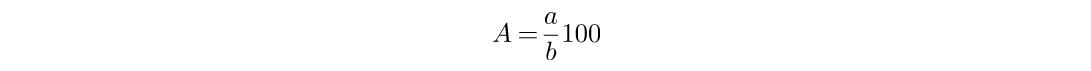 77Число взятых под диспансерное наблюдение детей в возрасте 0 - 17 лет с впервые в жизни установленным диагнозом болезни костно-мышечной системы и соединительной ткани к числу всех детей с впервые в жизни установленным диагнозом болезни костно-мышечной системы и соединительной ткани × 100 (%)Число взятых под диспансерное наблюдение детей в возрасте 0 - 17 лет с впервые в жизни установленным диагнозом болезни костно-мышечной системы и соединительной ткани к числу всех детей с впервые в жизни установленным диагнозом болезни костно-мышечной системы и соединительной ткани × 100 (%)Число взятых под диспансерное наблюдение детей в возрасте 0 - 17 лет с впервые в жизни установленным диагнозом болезни костно-мышечной системы и соединительной ткани к числу всех детей с впервые в жизни установленным диагнозом болезни костно-мышечной системы и соединительной ткани × 100 (%)Число взятых под диспансерное наблюдение детей в возрасте 0 - 17 лет с впервые в жизни установленным диагнозом болезни костно-мышечной системы и соединительной ткани к числу всех детей с впервые в жизни установленным диагнозом болезни костно-мышечной системы и соединительной ткани × 100 (%)Число взятых под диспансерное наблюдение детей в возрасте 0 - 17 лет с впервые в жизни установленным диагнозом болезни костно-мышечной системы и соединительной ткани к числу всех детей с впервые в жизни установленным диагнозом болезни костно-мышечной системы и соединительной ткани × 100 (%) - Число взятых под диспансерное наблюдение детей в возрасте 0 - 17 лет с впервые в жизни установленным диагнозом болезни костно-мышечной системы и соединительной тканиЧисло всех детей с впервые в жизни установленным диагнозом болезни костно-мышечной системы и соединительной ткани, ПРОЦ - Число взятых под диспансерное наблюдение детей в возрасте 0 - 17 лет с впервые в жизни установленным диагнозом болезни костно-мышечной системы и соединительной тканиЧисло всех детей с впервые в жизни установленным диагнозом болезни костно-мышечной системы и соединительной ткани, ПРОЦ - Число взятых под диспансерное наблюдение детей в возрасте 0 - 17 лет с впервые в жизни установленным диагнозом болезни костно-мышечной системы и соединительной тканиЧисло всех детей с впервые в жизни установленным диагнозом болезни костно-мышечной системы и соединительной ткани, ПРОЦ - Число взятых под диспансерное наблюдение детей в возрасте 0 - 17 лет с впервые в жизни установленным диагнозом болезни костно-мышечной системы и соединительной тканиЧисло всех детей с впервые в жизни установленным диагнозом болезни костно-мышечной системы и соединительной ткани, ПРОЦФормы федерального статистического наблюдения № 12 Формы федерального статистического наблюдения № 12 Формы федерального статистического наблюдения № 12 МИНИСТЕРСТВО ЗДРАВООХРАНЕНИЯ РЕСПУБЛИКИ МОРДОВИЯМИНИСТЕРСТВО ЗДРАВООХРАНЕНИЯ РЕСПУБЛИКИ МОРДОВИЯМИНИСТЕРСТВО ЗДРАВООХРАНЕНИЯ РЕСПУБЛИКИ МОРДОВИЯМИНИСТЕРСТВО ЗДРАВООХРАНЕНИЯ РЕСПУБЛИКИ МОРДОВИЯМИНИСТЕРСТВО ЗДРАВООХРАНЕНИЯ РЕСПУБЛИКИ МОРДОВИЯМИНИСТЕРСТВО ЗДРАВООХРАНЕНИЯ РЕСПУБЛИКИ МОРДОВИЯМИНИСТЕРСТВО ЗДРАВООХРАНЕНИЯ РЕСПУБЛИКИ МОРДОВИЯМуниципальные образования субъектов РФМуниципальные образования субъектов РФМуниципальные образования субъектов РФМуниципальные образования субъектов РФМуниципальные образования субъектов РФОдин раз в год, показатель на датуЕжегодноОдин раз в год, показатель на датуЕжегодноОдин раз в год, показатель на датуЕжегодноОдин раз в год, показатель на датуЕжегодноОдин раз в год, показатель на датуЕжегодноОдин раз в год, показатель на датуЕжегодноОтносительная величинаОтносительная величинаОтносительная величинаОтносительная величинаОтносительная величинаОтносительная величинаОтносительная величинаОтносительная величина77Число взятых под диспансерное наблюдение детей в возрасте 0 - 17 лет с впервые в жизни установленным диагнозом болезни костно-мышечной системы и соединительной ткани к числу всех детей с впервые в жизни установленным диагнозом болезни костно-мышечной системы и соединительной ткани × 100 (%)Число взятых под диспансерное наблюдение детей в возрасте 0 - 17 лет с впервые в жизни установленным диагнозом болезни костно-мышечной системы и соединительной ткани к числу всех детей с впервые в жизни установленным диагнозом болезни костно-мышечной системы и соединительной ткани × 100 (%)Число взятых под диспансерное наблюдение детей в возрасте 0 - 17 лет с впервые в жизни установленным диагнозом болезни костно-мышечной системы и соединительной ткани к числу всех детей с впервые в жизни установленным диагнозом болезни костно-мышечной системы и соединительной ткани × 100 (%)Число взятых под диспансерное наблюдение детей в возрасте 0 - 17 лет с впервые в жизни установленным диагнозом болезни костно-мышечной системы и соединительной ткани к числу всех детей с впервые в жизни установленным диагнозом болезни костно-мышечной системы и соединительной ткани × 100 (%)Число взятых под диспансерное наблюдение детей в возрасте 0 - 17 лет с впервые в жизни установленным диагнозом болезни костно-мышечной системы и соединительной ткани к числу всех детей с впервые в жизни установленным диагнозом болезни костно-мышечной системы и соединительной ткани × 100 (%) - Число взятых под диспансерное наблюдение детей в возрасте 0 - 17 лет с впервые в жизни установленным диагнозом болезни костно-мышечной системы и соединительной тканиЧисло всех детей с впервые в жизни установленным диагнозом болезни костно-мышечной системы и соединительной ткани, ПРОЦ - Число взятых под диспансерное наблюдение детей в возрасте 0 - 17 лет с впервые в жизни установленным диагнозом болезни костно-мышечной системы и соединительной тканиЧисло всех детей с впервые в жизни установленным диагнозом болезни костно-мышечной системы и соединительной ткани, ПРОЦ - Число взятых под диспансерное наблюдение детей в возрасте 0 - 17 лет с впервые в жизни установленным диагнозом болезни костно-мышечной системы и соединительной тканиЧисло всех детей с впервые в жизни установленным диагнозом болезни костно-мышечной системы и соединительной ткани, ПРОЦ - Число взятых под диспансерное наблюдение детей в возрасте 0 - 17 лет с впервые в жизни установленным диагнозом болезни костно-мышечной системы и соединительной тканиЧисло всех детей с впервые в жизни установленным диагнозом болезни костно-мышечной системы и соединительной ткани, ПРОЦФормы федерального статистического наблюдения № 12 Формы федерального статистического наблюдения № 12 Формы федерального статистического наблюдения № 12 МИНИСТЕРСТВО ЗДРАВООХРАНЕНИЯ РЕСПУБЛИКИ МОРДОВИЯМИНИСТЕРСТВО ЗДРАВООХРАНЕНИЯ РЕСПУБЛИКИ МОРДОВИЯМИНИСТЕРСТВО ЗДРАВООХРАНЕНИЯ РЕСПУБЛИКИ МОРДОВИЯМИНИСТЕРСТВО ЗДРАВООХРАНЕНИЯ РЕСПУБЛИКИ МОРДОВИЯМИНИСТЕРСТВО ЗДРАВООХРАНЕНИЯ РЕСПУБЛИКИ МОРДОВИЯМИНИСТЕРСТВО ЗДРАВООХРАНЕНИЯ РЕСПУБЛИКИ МОРДОВИЯМИНИСТЕРСТВО ЗДРАВООХРАНЕНИЯ РЕСПУБЛИКИ МОРДОВИЯМуниципальные образования субъектов РФМуниципальные образования субъектов РФМуниципальные образования субъектов РФМуниципальные образования субъектов РФМуниципальные образования субъектов РФОдин раз в год, показатель на датуЕжегодноОдин раз в год, показатель на датуЕжегодноОдин раз в год, показатель на датуЕжегодноОдин раз в год, показатель на датуЕжегодноОдин раз в год, показатель на датуЕжегодноОдин раз в год, показатель на датуЕжегодноОтносительная величинаОтносительная величинаОтносительная величинаОтносительная величинаОтносительная величинаОтносительная величинаОтносительная величинаОтносительная величина119119119119119119119119119119119119119119119119119119119119119119119119119119119119119119119119119119119119119119119119№ п/п№ п/пМетодика расчетаМетодика расчетаМетодика расчетаМетодика расчетаМетодика расчетаБазовые показателиБазовые показателиБазовые показателиБазовые показателиИсточник данныхИсточник данныхИсточник данныхОтветственный за сбор данныхОтветственный за сбор данныхОтветственный за сбор данныхОтветственный за сбор данныхОтветственный за сбор данныхОтветственный за сбор данныхОтветственный за сбор данныхУровень агрегирования информацииУровень агрегирования информацииУровень агрегирования информацииУровень агрегирования информацииУровень агрегирования информацииВременные характеристикиВременные характеристикиВременные характеристикиВременные характеристикиВременные характеристикиВременные характеристикиДополнительная информацияДополнительная информацияДополнительная информацияДополнительная информацияДополнительная информацияДополнительная информацияДополнительная информацияДополнительная информация1122222333344455555556666677777788888888Доля взятых под диспансерное наблюдение детей в возрасте 0 - 17 лет с впервые в жизни установленными диагнозами болезней  глаза и его придаточного аппарата  ПРОЦДоля взятых под диспансерное наблюдение детей в возрасте 0 - 17 лет с впервые в жизни установленными диагнозами болезней  глаза и его придаточного аппарата  ПРОЦДоля взятых под диспансерное наблюдение детей в возрасте 0 - 17 лет с впервые в жизни установленными диагнозами болезней  глаза и его придаточного аппарата  ПРОЦДоля взятых под диспансерное наблюдение детей в возрасте 0 - 17 лет с впервые в жизни установленными диагнозами болезней  глаза и его придаточного аппарата  ПРОЦДоля взятых под диспансерное наблюдение детей в возрасте 0 - 17 лет с впервые в жизни установленными диагнозами болезней  глаза и его придаточного аппарата  ПРОЦДоля взятых под диспансерное наблюдение детей в возрасте 0 - 17 лет с впервые в жизни установленными диагнозами болезней  глаза и его придаточного аппарата  ПРОЦДоля взятых под диспансерное наблюдение детей в возрасте 0 - 17 лет с впервые в жизни установленными диагнозами болезней  глаза и его придаточного аппарата  ПРОЦДоля взятых под диспансерное наблюдение детей в возрасте 0 - 17 лет с впервые в жизни установленными диагнозами болезней  глаза и его придаточного аппарата  ПРОЦДоля взятых под диспансерное наблюдение детей в возрасте 0 - 17 лет с впервые в жизни установленными диагнозами болезней  глаза и его придаточного аппарата  ПРОЦДоля взятых под диспансерное наблюдение детей в возрасте 0 - 17 лет с впервые в жизни установленными диагнозами болезней  глаза и его придаточного аппарата  ПРОЦДоля взятых под диспансерное наблюдение детей в возрасте 0 - 17 лет с впервые в жизни установленными диагнозами болезней  глаза и его придаточного аппарата  ПРОЦДоля взятых под диспансерное наблюдение детей в возрасте 0 - 17 лет с впервые в жизни установленными диагнозами болезней  глаза и его придаточного аппарата  ПРОЦДоля взятых под диспансерное наблюдение детей в возрасте 0 - 17 лет с впервые в жизни установленными диагнозами болезней  глаза и его придаточного аппарата  ПРОЦДоля взятых под диспансерное наблюдение детей в возрасте 0 - 17 лет с впервые в жизни установленными диагнозами болезней  глаза и его придаточного аппарата  ПРОЦДоля взятых под диспансерное наблюдение детей в возрасте 0 - 17 лет с впервые в жизни установленными диагнозами болезней  глаза и его придаточного аппарата  ПРОЦДоля взятых под диспансерное наблюдение детей в возрасте 0 - 17 лет с впервые в жизни установленными диагнозами болезней  глаза и его придаточного аппарата  ПРОЦДоля взятых под диспансерное наблюдение детей в возрасте 0 - 17 лет с впервые в жизни установленными диагнозами болезней  глаза и его придаточного аппарата  ПРОЦДоля взятых под диспансерное наблюдение детей в возрасте 0 - 17 лет с впервые в жизни установленными диагнозами болезней  глаза и его придаточного аппарата  ПРОЦДоля взятых под диспансерное наблюдение детей в возрасте 0 - 17 лет с впервые в жизни установленными диагнозами болезней  глаза и его придаточного аппарата  ПРОЦДоля взятых под диспансерное наблюдение детей в возрасте 0 - 17 лет с впервые в жизни установленными диагнозами болезней  глаза и его придаточного аппарата  ПРОЦДоля взятых под диспансерное наблюдение детей в возрасте 0 - 17 лет с впервые в жизни установленными диагнозами болезней  глаза и его придаточного аппарата  ПРОЦДоля взятых под диспансерное наблюдение детей в возрасте 0 - 17 лет с впервые в жизни установленными диагнозами болезней  глаза и его придаточного аппарата  ПРОЦДоля взятых под диспансерное наблюдение детей в возрасте 0 - 17 лет с впервые в жизни установленными диагнозами болезней  глаза и его придаточного аппарата  ПРОЦДоля взятых под диспансерное наблюдение детей в возрасте 0 - 17 лет с впервые в жизни установленными диагнозами болезней  глаза и его придаточного аппарата  ПРОЦДоля взятых под диспансерное наблюдение детей в возрасте 0 - 17 лет с впервые в жизни установленными диагнозами болезней  глаза и его придаточного аппарата  ПРОЦДоля взятых под диспансерное наблюдение детей в возрасте 0 - 17 лет с впервые в жизни установленными диагнозами болезней  глаза и его придаточного аппарата  ПРОЦДоля взятых под диспансерное наблюдение детей в возрасте 0 - 17 лет с впервые в жизни установленными диагнозами болезней  глаза и его придаточного аппарата  ПРОЦДоля взятых под диспансерное наблюдение детей в возрасте 0 - 17 лет с впервые в жизни установленными диагнозами болезней  глаза и его придаточного аппарата  ПРОЦДоля взятых под диспансерное наблюдение детей в возрасте 0 - 17 лет с впервые в жизни установленными диагнозами болезней  глаза и его придаточного аппарата  ПРОЦДоля взятых под диспансерное наблюдение детей в возрасте 0 - 17 лет с впервые в жизни установленными диагнозами болезней  глаза и его придаточного аппарата  ПРОЦДоля взятых под диспансерное наблюдение детей в возрасте 0 - 17 лет с впервые в жизни установленными диагнозами болезней  глаза и его придаточного аппарата  ПРОЦДоля взятых под диспансерное наблюдение детей в возрасте 0 - 17 лет с впервые в жизни установленными диагнозами болезней  глаза и его придаточного аппарата  ПРОЦДоля взятых под диспансерное наблюдение детей в возрасте 0 - 17 лет с впервые в жизни установленными диагнозами болезней  глаза и его придаточного аппарата  ПРОЦДоля взятых под диспансерное наблюдение детей в возрасте 0 - 17 лет с впервые в жизни установленными диагнозами болезней  глаза и его придаточного аппарата  ПРОЦДоля взятых под диспансерное наблюдение детей в возрасте 0 - 17 лет с впервые в жизни установленными диагнозами болезней  глаза и его придаточного аппарата  ПРОЦДоля взятых под диспансерное наблюдение детей в возрасте 0 - 17 лет с впервые в жизни установленными диагнозами болезней  глаза и его придаточного аппарата  ПРОЦДоля взятых под диспансерное наблюдение детей в возрасте 0 - 17 лет с впервые в жизни установленными диагнозами болезней  глаза и его придаточного аппарата  ПРОЦДоля взятых под диспансерное наблюдение детей в возрасте 0 - 17 лет с впервые в жизни установленными диагнозами болезней  глаза и его придаточного аппарата  ПРОЦДоля взятых под диспансерное наблюдение детей в возрасте 0 - 17 лет с впервые в жизни установленными диагнозами болезней  глаза и его придаточного аппарата  ПРОЦДоля взятых под диспансерное наблюдение детей в возрасте 0 - 17 лет с впервые в жизни установленными диагнозами болезней  глаза и его придаточного аппарата  ПРОЦ88Число взятых под диспансерное наблюдение детей в возрасте 0 - 17 лет с впервые в жизни установленным диагнозом болезни глаза и его придаточного аппарата к числу всех детей с впервые в жизни установленным диагнозом болезни глаза и его придаточного аппарата × 100 (%)Число взятых под диспансерное наблюдение детей в возрасте 0 - 17 лет с впервые в жизни установленным диагнозом болезни глаза и его придаточного аппарата к числу всех детей с впервые в жизни установленным диагнозом болезни глаза и его придаточного аппарата × 100 (%)Число взятых под диспансерное наблюдение детей в возрасте 0 - 17 лет с впервые в жизни установленным диагнозом болезни глаза и его придаточного аппарата к числу всех детей с впервые в жизни установленным диагнозом болезни глаза и его придаточного аппарата × 100 (%)Число взятых под диспансерное наблюдение детей в возрасте 0 - 17 лет с впервые в жизни установленным диагнозом болезни глаза и его придаточного аппарата к числу всех детей с впервые в жизни установленным диагнозом болезни глаза и его придаточного аппарата × 100 (%)Число взятых под диспансерное наблюдение детей в возрасте 0 - 17 лет с впервые в жизни установленным диагнозом болезни глаза и его придаточного аппарата к числу всех детей с впервые в жизни установленным диагнозом болезни глаза и его придаточного аппарата × 100 (%) - Число взятых под диспансерное наблюдение детей в возрасте 0 - 17 лет с впервые в жизни установленным диагнозом болезни глаза и его придаточного аппаратаЧисло всех детей с впервые в жизни установленным диагнозом болезни глаза и его придаточного аппарата, ПРОЦ - Число взятых под диспансерное наблюдение детей в возрасте 0 - 17 лет с впервые в жизни установленным диагнозом болезни глаза и его придаточного аппаратаЧисло всех детей с впервые в жизни установленным диагнозом болезни глаза и его придаточного аппарата, ПРОЦ - Число взятых под диспансерное наблюдение детей в возрасте 0 - 17 лет с впервые в жизни установленным диагнозом болезни глаза и его придаточного аппаратаЧисло всех детей с впервые в жизни установленным диагнозом болезни глаза и его придаточного аппарата, ПРОЦ - Число взятых под диспансерное наблюдение детей в возрасте 0 - 17 лет с впервые в жизни установленным диагнозом болезни глаза и его придаточного аппаратаЧисло всех детей с впервые в жизни установленным диагнозом болезни глаза и его придаточного аппарата, ПРОЦФормы федерального статистического наблюдения № 12 Формы федерального статистического наблюдения № 12 Формы федерального статистического наблюдения № 12 МИНИСТЕРСТВО ЗДРАВООХРАНЕНИЯ РЕСПУБЛИКИ МОРДОВИЯМИНИСТЕРСТВО ЗДРАВООХРАНЕНИЯ РЕСПУБЛИКИ МОРДОВИЯМИНИСТЕРСТВО ЗДРАВООХРАНЕНИЯ РЕСПУБЛИКИ МОРДОВИЯМИНИСТЕРСТВО ЗДРАВООХРАНЕНИЯ РЕСПУБЛИКИ МОРДОВИЯМИНИСТЕРСТВО ЗДРАВООХРАНЕНИЯ РЕСПУБЛИКИ МОРДОВИЯМИНИСТЕРСТВО ЗДРАВООХРАНЕНИЯ РЕСПУБЛИКИ МОРДОВИЯМИНИСТЕРСТВО ЗДРАВООХРАНЕНИЯ РЕСПУБЛИКИ МОРДОВИЯМуниципальные образования субъектов РФМуниципальные образования субъектов РФМуниципальные образования субъектов РФМуниципальные образования субъектов РФМуниципальные образования субъектов РФОдин раз в год, показатель на датуЕжегодноОдин раз в год, показатель на датуЕжегодноОдин раз в год, показатель на датуЕжегодноОдин раз в год, показатель на датуЕжегодноОдин раз в год, показатель на датуЕжегодноОдин раз в год, показатель на датуЕжегодноОтносительный показательОтносительный показательОтносительный показательОтносительный показательОтносительный показательОтносительный показательОтносительный показательОтносительный показатель88Число взятых под диспансерное наблюдение детей в возрасте 0 - 17 лет с впервые в жизни установленным диагнозом болезни глаза и его придаточного аппарата к числу всех детей с впервые в жизни установленным диагнозом болезни глаза и его придаточного аппарата × 100 (%)Число взятых под диспансерное наблюдение детей в возрасте 0 - 17 лет с впервые в жизни установленным диагнозом болезни глаза и его придаточного аппарата к числу всех детей с впервые в жизни установленным диагнозом болезни глаза и его придаточного аппарата × 100 (%)Число взятых под диспансерное наблюдение детей в возрасте 0 - 17 лет с впервые в жизни установленным диагнозом болезни глаза и его придаточного аппарата к числу всех детей с впервые в жизни установленным диагнозом болезни глаза и его придаточного аппарата × 100 (%)Число взятых под диспансерное наблюдение детей в возрасте 0 - 17 лет с впервые в жизни установленным диагнозом болезни глаза и его придаточного аппарата к числу всех детей с впервые в жизни установленным диагнозом болезни глаза и его придаточного аппарата × 100 (%)Число взятых под диспансерное наблюдение детей в возрасте 0 - 17 лет с впервые в жизни установленным диагнозом болезни глаза и его придаточного аппарата к числу всех детей с впервые в жизни установленным диагнозом болезни глаза и его придаточного аппарата × 100 (%) - Число взятых под диспансерное наблюдение детей в возрасте 0 - 17 лет с впервые в жизни установленным диагнозом болезни глаза и его придаточного аппаратаЧисло всех детей с впервые в жизни установленным диагнозом болезни глаза и его придаточного аппарата, ПРОЦ - Число взятых под диспансерное наблюдение детей в возрасте 0 - 17 лет с впервые в жизни установленным диагнозом болезни глаза и его придаточного аппаратаЧисло всех детей с впервые в жизни установленным диагнозом болезни глаза и его придаточного аппарата, ПРОЦ - Число взятых под диспансерное наблюдение детей в возрасте 0 - 17 лет с впервые в жизни установленным диагнозом болезни глаза и его придаточного аппаратаЧисло всех детей с впервые в жизни установленным диагнозом болезни глаза и его придаточного аппарата, ПРОЦ - Число взятых под диспансерное наблюдение детей в возрасте 0 - 17 лет с впервые в жизни установленным диагнозом болезни глаза и его придаточного аппаратаЧисло всех детей с впервые в жизни установленным диагнозом болезни глаза и его придаточного аппарата, ПРОЦФормы федерального статистического наблюдения № 12 Формы федерального статистического наблюдения № 12 Формы федерального статистического наблюдения № 12 МИНИСТЕРСТВО ЗДРАВООХРАНЕНИЯ РЕСПУБЛИКИ МОРДОВИЯМИНИСТЕРСТВО ЗДРАВООХРАНЕНИЯ РЕСПУБЛИКИ МОРДОВИЯМИНИСТЕРСТВО ЗДРАВООХРАНЕНИЯ РЕСПУБЛИКИ МОРДОВИЯМИНИСТЕРСТВО ЗДРАВООХРАНЕНИЯ РЕСПУБЛИКИ МОРДОВИЯМИНИСТЕРСТВО ЗДРАВООХРАНЕНИЯ РЕСПУБЛИКИ МОРДОВИЯМИНИСТЕРСТВО ЗДРАВООХРАНЕНИЯ РЕСПУБЛИКИ МОРДОВИЯМИНИСТЕРСТВО ЗДРАВООХРАНЕНИЯ РЕСПУБЛИКИ МОРДОВИЯМуниципальные образования субъектов РФМуниципальные образования субъектов РФМуниципальные образования субъектов РФМуниципальные образования субъектов РФМуниципальные образования субъектов РФОдин раз в год, показатель на датуЕжегодноОдин раз в год, показатель на датуЕжегодноОдин раз в год, показатель на датуЕжегодноОдин раз в год, показатель на датуЕжегодноОдин раз в год, показатель на датуЕжегодноОдин раз в год, показатель на датуЕжегодноОтносительный показательОтносительный показательОтносительный показательОтносительный показательОтносительный показательОтносительный показательОтносительный показательОтносительный показатель120120120120120120120120120120120120120120120120120120120120120120120120120120120120120120120120120120120120120120120120№ п/п№ п/пМетодика расчетаМетодика расчетаМетодика расчетаМетодика расчетаМетодика расчетаБазовые показателиБазовые показателиБазовые показателиБазовые показателиИсточник данныхИсточник данныхИсточник данныхОтветственный за сбор данныхОтветственный за сбор данныхОтветственный за сбор данныхОтветственный за сбор данныхОтветственный за сбор данныхОтветственный за сбор данныхОтветственный за сбор данныхУровень агрегирования информацииУровень агрегирования информацииУровень агрегирования информацииУровень агрегирования информацииУровень агрегирования информацииВременные характеристикиВременные характеристикиВременные характеристикиВременные характеристикиВременные характеристикиВременные характеристикиДополнительная информацияДополнительная информацияДополнительная информацияДополнительная информацияДополнительная информацияДополнительная информацияДополнительная информацияДополнительная информация1122222333344455555556666677777788888888Доля взятых под диспансерное наблюдение детей в возрасте 0-17 лет с впервые в жизни установленными диагнозами болезней органов пищеварения ПРОЦДоля взятых под диспансерное наблюдение детей в возрасте 0-17 лет с впервые в жизни установленными диагнозами болезней органов пищеварения ПРОЦДоля взятых под диспансерное наблюдение детей в возрасте 0-17 лет с впервые в жизни установленными диагнозами болезней органов пищеварения ПРОЦДоля взятых под диспансерное наблюдение детей в возрасте 0-17 лет с впервые в жизни установленными диагнозами болезней органов пищеварения ПРОЦДоля взятых под диспансерное наблюдение детей в возрасте 0-17 лет с впервые в жизни установленными диагнозами болезней органов пищеварения ПРОЦДоля взятых под диспансерное наблюдение детей в возрасте 0-17 лет с впервые в жизни установленными диагнозами болезней органов пищеварения ПРОЦДоля взятых под диспансерное наблюдение детей в возрасте 0-17 лет с впервые в жизни установленными диагнозами болезней органов пищеварения ПРОЦДоля взятых под диспансерное наблюдение детей в возрасте 0-17 лет с впервые в жизни установленными диагнозами болезней органов пищеварения ПРОЦДоля взятых под диспансерное наблюдение детей в возрасте 0-17 лет с впервые в жизни установленными диагнозами болезней органов пищеварения ПРОЦДоля взятых под диспансерное наблюдение детей в возрасте 0-17 лет с впервые в жизни установленными диагнозами болезней органов пищеварения ПРОЦДоля взятых под диспансерное наблюдение детей в возрасте 0-17 лет с впервые в жизни установленными диагнозами болезней органов пищеварения ПРОЦДоля взятых под диспансерное наблюдение детей в возрасте 0-17 лет с впервые в жизни установленными диагнозами болезней органов пищеварения ПРОЦДоля взятых под диспансерное наблюдение детей в возрасте 0-17 лет с впервые в жизни установленными диагнозами болезней органов пищеварения ПРОЦДоля взятых под диспансерное наблюдение детей в возрасте 0-17 лет с впервые в жизни установленными диагнозами болезней органов пищеварения ПРОЦДоля взятых под диспансерное наблюдение детей в возрасте 0-17 лет с впервые в жизни установленными диагнозами болезней органов пищеварения ПРОЦДоля взятых под диспансерное наблюдение детей в возрасте 0-17 лет с впервые в жизни установленными диагнозами болезней органов пищеварения ПРОЦДоля взятых под диспансерное наблюдение детей в возрасте 0-17 лет с впервые в жизни установленными диагнозами болезней органов пищеварения ПРОЦДоля взятых под диспансерное наблюдение детей в возрасте 0-17 лет с впервые в жизни установленными диагнозами болезней органов пищеварения ПРОЦДоля взятых под диспансерное наблюдение детей в возрасте 0-17 лет с впервые в жизни установленными диагнозами болезней органов пищеварения ПРОЦДоля взятых под диспансерное наблюдение детей в возрасте 0-17 лет с впервые в жизни установленными диагнозами болезней органов пищеварения ПРОЦДоля взятых под диспансерное наблюдение детей в возрасте 0-17 лет с впервые в жизни установленными диагнозами болезней органов пищеварения ПРОЦДоля взятых под диспансерное наблюдение детей в возрасте 0-17 лет с впервые в жизни установленными диагнозами болезней органов пищеварения ПРОЦДоля взятых под диспансерное наблюдение детей в возрасте 0-17 лет с впервые в жизни установленными диагнозами болезней органов пищеварения ПРОЦДоля взятых под диспансерное наблюдение детей в возрасте 0-17 лет с впервые в жизни установленными диагнозами болезней органов пищеварения ПРОЦДоля взятых под диспансерное наблюдение детей в возрасте 0-17 лет с впервые в жизни установленными диагнозами болезней органов пищеварения ПРОЦДоля взятых под диспансерное наблюдение детей в возрасте 0-17 лет с впервые в жизни установленными диагнозами болезней органов пищеварения ПРОЦДоля взятых под диспансерное наблюдение детей в возрасте 0-17 лет с впервые в жизни установленными диагнозами болезней органов пищеварения ПРОЦДоля взятых под диспансерное наблюдение детей в возрасте 0-17 лет с впервые в жизни установленными диагнозами болезней органов пищеварения ПРОЦДоля взятых под диспансерное наблюдение детей в возрасте 0-17 лет с впервые в жизни установленными диагнозами болезней органов пищеварения ПРОЦДоля взятых под диспансерное наблюдение детей в возрасте 0-17 лет с впервые в жизни установленными диагнозами болезней органов пищеварения ПРОЦДоля взятых под диспансерное наблюдение детей в возрасте 0-17 лет с впервые в жизни установленными диагнозами болезней органов пищеварения ПРОЦДоля взятых под диспансерное наблюдение детей в возрасте 0-17 лет с впервые в жизни установленными диагнозами болезней органов пищеварения ПРОЦДоля взятых под диспансерное наблюдение детей в возрасте 0-17 лет с впервые в жизни установленными диагнозами болезней органов пищеварения ПРОЦДоля взятых под диспансерное наблюдение детей в возрасте 0-17 лет с впервые в жизни установленными диагнозами болезней органов пищеварения ПРОЦДоля взятых под диспансерное наблюдение детей в возрасте 0-17 лет с впервые в жизни установленными диагнозами болезней органов пищеварения ПРОЦДоля взятых под диспансерное наблюдение детей в возрасте 0-17 лет с впервые в жизни установленными диагнозами болезней органов пищеварения ПРОЦДоля взятых под диспансерное наблюдение детей в возрасте 0-17 лет с впервые в жизни установленными диагнозами болезней органов пищеварения ПРОЦДоля взятых под диспансерное наблюдение детей в возрасте 0-17 лет с впервые в жизни установленными диагнозами болезней органов пищеварения ПРОЦДоля взятых под диспансерное наблюдение детей в возрасте 0-17 лет с впервые в жизни установленными диагнозами болезней органов пищеварения ПРОЦДоля взятых под диспансерное наблюдение детей в возрасте 0-17 лет с впервые в жизни установленными диагнозами болезней органов пищеварения ПРОЦ99Доля взятых под диспансерное наблюдение детей в возрасте 0 - 17 лет с впервые в жизни установленным диагнозом болезни органов пищеварения к числу всех детей с впервые установленным диагнозом болезни органов пищеварения × 100 (%)Доля взятых под диспансерное наблюдение детей в возрасте 0 - 17 лет с впервые в жизни установленным диагнозом болезни органов пищеварения к числу всех детей с впервые установленным диагнозом болезни органов пищеварения × 100 (%)Доля взятых под диспансерное наблюдение детей в возрасте 0 - 17 лет с впервые в жизни установленным диагнозом болезни органов пищеварения к числу всех детей с впервые установленным диагнозом болезни органов пищеварения × 100 (%)Доля взятых под диспансерное наблюдение детей в возрасте 0 - 17 лет с впервые в жизни установленным диагнозом болезни органов пищеварения к числу всех детей с впервые установленным диагнозом болезни органов пищеварения × 100 (%)Доля взятых под диспансерное наблюдение детей в возрасте 0 - 17 лет с впервые в жизни установленным диагнозом болезни органов пищеварения к числу всех детей с впервые установленным диагнозом болезни органов пищеварения × 100 (%) - Доля взятых под диспансерное наблюдение детей в возрасте 0 - 17 лет с впервые в жизни установленным диагнозом болезни органов пищеваренияЧисло всех детей с впервые установленным диагнозом болезни органов пищеварения, ПРОЦ - Доля взятых под диспансерное наблюдение детей в возрасте 0 - 17 лет с впервые в жизни установленным диагнозом болезни органов пищеваренияЧисло всех детей с впервые установленным диагнозом болезни органов пищеварения, ПРОЦ - Доля взятых под диспансерное наблюдение детей в возрасте 0 - 17 лет с впервые в жизни установленным диагнозом болезни органов пищеваренияЧисло всех детей с впервые установленным диагнозом болезни органов пищеварения, ПРОЦ - Доля взятых под диспансерное наблюдение детей в возрасте 0 - 17 лет с впервые в жизни установленным диагнозом болезни органов пищеваренияЧисло всех детей с впервые установленным диагнозом болезни органов пищеварения, ПРОЦФормы федерального статистического наблюдения № 12 Формы федерального статистического наблюдения № 12 Формы федерального статистического наблюдения № 12 МИНИСТЕРСТВО ЗДРАВООХРАНЕНИЯ РЕСПУБЛИКИ МОРДОВИЯМИНИСТЕРСТВО ЗДРАВООХРАНЕНИЯ РЕСПУБЛИКИ МОРДОВИЯМИНИСТЕРСТВО ЗДРАВООХРАНЕНИЯ РЕСПУБЛИКИ МОРДОВИЯМИНИСТЕРСТВО ЗДРАВООХРАНЕНИЯ РЕСПУБЛИКИ МОРДОВИЯМИНИСТЕРСТВО ЗДРАВООХРАНЕНИЯ РЕСПУБЛИКИ МОРДОВИЯМИНИСТЕРСТВО ЗДРАВООХРАНЕНИЯ РЕСПУБЛИКИ МОРДОВИЯМИНИСТЕРСТВО ЗДРАВООХРАНЕНИЯ РЕСПУБЛИКИ МОРДОВИЯМуниципальные образования субъектов РФМуниципальные образования субъектов РФМуниципальные образования субъектов РФМуниципальные образования субъектов РФМуниципальные образования субъектов РФОдин раз в год, показатель на датуЕжегодноОдин раз в год, показатель на датуЕжегодноОдин раз в год, показатель на датуЕжегодноОдин раз в год, показатель на датуЕжегодноОдин раз в год, показатель на датуЕжегодноОдин раз в год, показатель на датуЕжегодноОтносительная величинаОтносительная величинаОтносительная величинаОтносительная величинаОтносительная величинаОтносительная величинаОтносительная величинаОтносительная величина99Доля взятых под диспансерное наблюдение детей в возрасте 0 - 17 лет с впервые в жизни установленным диагнозом болезни органов пищеварения к числу всех детей с впервые установленным диагнозом болезни органов пищеварения × 100 (%)Доля взятых под диспансерное наблюдение детей в возрасте 0 - 17 лет с впервые в жизни установленным диагнозом болезни органов пищеварения к числу всех детей с впервые установленным диагнозом болезни органов пищеварения × 100 (%)Доля взятых под диспансерное наблюдение детей в возрасте 0 - 17 лет с впервые в жизни установленным диагнозом болезни органов пищеварения к числу всех детей с впервые установленным диагнозом болезни органов пищеварения × 100 (%)Доля взятых под диспансерное наблюдение детей в возрасте 0 - 17 лет с впервые в жизни установленным диагнозом болезни органов пищеварения к числу всех детей с впервые установленным диагнозом болезни органов пищеварения × 100 (%)Доля взятых под диспансерное наблюдение детей в возрасте 0 - 17 лет с впервые в жизни установленным диагнозом болезни органов пищеварения к числу всех детей с впервые установленным диагнозом болезни органов пищеварения × 100 (%) - Доля взятых под диспансерное наблюдение детей в возрасте 0 - 17 лет с впервые в жизни установленным диагнозом болезни органов пищеваренияЧисло всех детей с впервые установленным диагнозом болезни органов пищеварения, ПРОЦ - Доля взятых под диспансерное наблюдение детей в возрасте 0 - 17 лет с впервые в жизни установленным диагнозом болезни органов пищеваренияЧисло всех детей с впервые установленным диагнозом болезни органов пищеварения, ПРОЦ - Доля взятых под диспансерное наблюдение детей в возрасте 0 - 17 лет с впервые в жизни установленным диагнозом болезни органов пищеваренияЧисло всех детей с впервые установленным диагнозом болезни органов пищеварения, ПРОЦ - Доля взятых под диспансерное наблюдение детей в возрасте 0 - 17 лет с впервые в жизни установленным диагнозом болезни органов пищеваренияЧисло всех детей с впервые установленным диагнозом болезни органов пищеварения, ПРОЦФормы федерального статистического наблюдения № 12 Формы федерального статистического наблюдения № 12 Формы федерального статистического наблюдения № 12 МИНИСТЕРСТВО ЗДРАВООХРАНЕНИЯ РЕСПУБЛИКИ МОРДОВИЯМИНИСТЕРСТВО ЗДРАВООХРАНЕНИЯ РЕСПУБЛИКИ МОРДОВИЯМИНИСТЕРСТВО ЗДРАВООХРАНЕНИЯ РЕСПУБЛИКИ МОРДОВИЯМИНИСТЕРСТВО ЗДРАВООХРАНЕНИЯ РЕСПУБЛИКИ МОРДОВИЯМИНИСТЕРСТВО ЗДРАВООХРАНЕНИЯ РЕСПУБЛИКИ МОРДОВИЯМИНИСТЕРСТВО ЗДРАВООХРАНЕНИЯ РЕСПУБЛИКИ МОРДОВИЯМИНИСТЕРСТВО ЗДРАВООХРАНЕНИЯ РЕСПУБЛИКИ МОРДОВИЯМуниципальные образования субъектов РФМуниципальные образования субъектов РФМуниципальные образования субъектов РФМуниципальные образования субъектов РФМуниципальные образования субъектов РФОдин раз в год, показатель на датуЕжегодноОдин раз в год, показатель на датуЕжегодноОдин раз в год, показатель на датуЕжегодноОдин раз в год, показатель на датуЕжегодноОдин раз в год, показатель на датуЕжегодноОдин раз в год, показатель на датуЕжегодноОтносительная величинаОтносительная величинаОтносительная величинаОтносительная величинаОтносительная величинаОтносительная величинаОтносительная величинаОтносительная величина121121121121121121121121121121121121121121121121121121121121121121121121121121121121121121121121121121121121121121121121№ п/п№ п/пМетодика расчетаМетодика расчетаМетодика расчетаМетодика расчетаМетодика расчетаБазовые показателиБазовые показателиБазовые показателиБазовые показателиИсточник данныхИсточник данныхИсточник данныхОтветственный за сбор данныхОтветственный за сбор данныхОтветственный за сбор данныхОтветственный за сбор данныхОтветственный за сбор данныхОтветственный за сбор данныхОтветственный за сбор данныхУровень агрегирования информацииУровень агрегирования информацииУровень агрегирования информацииУровень агрегирования информацииУровень агрегирования информацииВременные характеристикиВременные характеристикиВременные характеристикиВременные характеристикиВременные характеристикиВременные характеристикиДополнительная информацияДополнительная информацияДополнительная информацияДополнительная информацияДополнительная информацияДополнительная информацияДополнительная информацияДополнительная информация1122222333344455555556666677777788888888Доля взятых под диспансерное наблюдение детей в возрасте 0-17 лет с впервые в жизни установленными диагнозами болезней органов кровообращения ПРОЦДоля взятых под диспансерное наблюдение детей в возрасте 0-17 лет с впервые в жизни установленными диагнозами болезней органов кровообращения ПРОЦДоля взятых под диспансерное наблюдение детей в возрасте 0-17 лет с впервые в жизни установленными диагнозами болезней органов кровообращения ПРОЦДоля взятых под диспансерное наблюдение детей в возрасте 0-17 лет с впервые в жизни установленными диагнозами болезней органов кровообращения ПРОЦДоля взятых под диспансерное наблюдение детей в возрасте 0-17 лет с впервые в жизни установленными диагнозами болезней органов кровообращения ПРОЦДоля взятых под диспансерное наблюдение детей в возрасте 0-17 лет с впервые в жизни установленными диагнозами болезней органов кровообращения ПРОЦДоля взятых под диспансерное наблюдение детей в возрасте 0-17 лет с впервые в жизни установленными диагнозами болезней органов кровообращения ПРОЦДоля взятых под диспансерное наблюдение детей в возрасте 0-17 лет с впервые в жизни установленными диагнозами болезней органов кровообращения ПРОЦДоля взятых под диспансерное наблюдение детей в возрасте 0-17 лет с впервые в жизни установленными диагнозами болезней органов кровообращения ПРОЦДоля взятых под диспансерное наблюдение детей в возрасте 0-17 лет с впервые в жизни установленными диагнозами болезней органов кровообращения ПРОЦДоля взятых под диспансерное наблюдение детей в возрасте 0-17 лет с впервые в жизни установленными диагнозами болезней органов кровообращения ПРОЦДоля взятых под диспансерное наблюдение детей в возрасте 0-17 лет с впервые в жизни установленными диагнозами болезней органов кровообращения ПРОЦДоля взятых под диспансерное наблюдение детей в возрасте 0-17 лет с впервые в жизни установленными диагнозами болезней органов кровообращения ПРОЦДоля взятых под диспансерное наблюдение детей в возрасте 0-17 лет с впервые в жизни установленными диагнозами болезней органов кровообращения ПРОЦДоля взятых под диспансерное наблюдение детей в возрасте 0-17 лет с впервые в жизни установленными диагнозами болезней органов кровообращения ПРОЦДоля взятых под диспансерное наблюдение детей в возрасте 0-17 лет с впервые в жизни установленными диагнозами болезней органов кровообращения ПРОЦДоля взятых под диспансерное наблюдение детей в возрасте 0-17 лет с впервые в жизни установленными диагнозами болезней органов кровообращения ПРОЦДоля взятых под диспансерное наблюдение детей в возрасте 0-17 лет с впервые в жизни установленными диагнозами болезней органов кровообращения ПРОЦДоля взятых под диспансерное наблюдение детей в возрасте 0-17 лет с впервые в жизни установленными диагнозами болезней органов кровообращения ПРОЦДоля взятых под диспансерное наблюдение детей в возрасте 0-17 лет с впервые в жизни установленными диагнозами болезней органов кровообращения ПРОЦДоля взятых под диспансерное наблюдение детей в возрасте 0-17 лет с впервые в жизни установленными диагнозами болезней органов кровообращения ПРОЦДоля взятых под диспансерное наблюдение детей в возрасте 0-17 лет с впервые в жизни установленными диагнозами болезней органов кровообращения ПРОЦДоля взятых под диспансерное наблюдение детей в возрасте 0-17 лет с впервые в жизни установленными диагнозами болезней органов кровообращения ПРОЦДоля взятых под диспансерное наблюдение детей в возрасте 0-17 лет с впервые в жизни установленными диагнозами болезней органов кровообращения ПРОЦДоля взятых под диспансерное наблюдение детей в возрасте 0-17 лет с впервые в жизни установленными диагнозами болезней органов кровообращения ПРОЦДоля взятых под диспансерное наблюдение детей в возрасте 0-17 лет с впервые в жизни установленными диагнозами болезней органов кровообращения ПРОЦДоля взятых под диспансерное наблюдение детей в возрасте 0-17 лет с впервые в жизни установленными диагнозами болезней органов кровообращения ПРОЦДоля взятых под диспансерное наблюдение детей в возрасте 0-17 лет с впервые в жизни установленными диагнозами болезней органов кровообращения ПРОЦДоля взятых под диспансерное наблюдение детей в возрасте 0-17 лет с впервые в жизни установленными диагнозами болезней органов кровообращения ПРОЦДоля взятых под диспансерное наблюдение детей в возрасте 0-17 лет с впервые в жизни установленными диагнозами болезней органов кровообращения ПРОЦДоля взятых под диспансерное наблюдение детей в возрасте 0-17 лет с впервые в жизни установленными диагнозами болезней органов кровообращения ПРОЦДоля взятых под диспансерное наблюдение детей в возрасте 0-17 лет с впервые в жизни установленными диагнозами болезней органов кровообращения ПРОЦДоля взятых под диспансерное наблюдение детей в возрасте 0-17 лет с впервые в жизни установленными диагнозами болезней органов кровообращения ПРОЦДоля взятых под диспансерное наблюдение детей в возрасте 0-17 лет с впервые в жизни установленными диагнозами болезней органов кровообращения ПРОЦДоля взятых под диспансерное наблюдение детей в возрасте 0-17 лет с впервые в жизни установленными диагнозами болезней органов кровообращения ПРОЦДоля взятых под диспансерное наблюдение детей в возрасте 0-17 лет с впервые в жизни установленными диагнозами болезней органов кровообращения ПРОЦДоля взятых под диспансерное наблюдение детей в возрасте 0-17 лет с впервые в жизни установленными диагнозами болезней органов кровообращения ПРОЦДоля взятых под диспансерное наблюдение детей в возрасте 0-17 лет с впервые в жизни установленными диагнозами болезней органов кровообращения ПРОЦДоля взятых под диспансерное наблюдение детей в возрасте 0-17 лет с впервые в жизни установленными диагнозами болезней органов кровообращения ПРОЦДоля взятых под диспансерное наблюдение детей в возрасте 0-17 лет с впервые в жизни установленными диагнозами болезней органов кровообращения ПРОЦ1010Число взятых под диспансерное наблюдение детей в возрасте 0 - 17 лет с впервые в жизни установленным диагнозом болезни системы кровообращения к числу всех детей с впервые в жизни установленным диагнозом болезни системы кровообращения × 100 (%)Число взятых под диспансерное наблюдение детей в возрасте 0 - 17 лет с впервые в жизни установленным диагнозом болезни системы кровообращения к числу всех детей с впервые в жизни установленным диагнозом болезни системы кровообращения × 100 (%)Число взятых под диспансерное наблюдение детей в возрасте 0 - 17 лет с впервые в жизни установленным диагнозом болезни системы кровообращения к числу всех детей с впервые в жизни установленным диагнозом болезни системы кровообращения × 100 (%)Число взятых под диспансерное наблюдение детей в возрасте 0 - 17 лет с впервые в жизни установленным диагнозом болезни системы кровообращения к числу всех детей с впервые в жизни установленным диагнозом болезни системы кровообращения × 100 (%)Число взятых под диспансерное наблюдение детей в возрасте 0 - 17 лет с впервые в жизни установленным диагнозом болезни системы кровообращения к числу всех детей с впервые в жизни установленным диагнозом болезни системы кровообращения × 100 (%)D - Число взятых под диспансерное наблюдение детей в возрасте 0 - 17 лет с впервые в жизни установленным диагнозом болезни системы кровообращения Число всех детей с впервые в жизни установленным диагнозом болезни системы кровообращения в Кировской области, ПРОЦD - Число взятых под диспансерное наблюдение детей в возрасте 0 - 17 лет с впервые в жизни установленным диагнозом болезни системы кровообращения Число всех детей с впервые в жизни установленным диагнозом болезни системы кровообращения в Кировской области, ПРОЦD - Число взятых под диспансерное наблюдение детей в возрасте 0 - 17 лет с впервые в жизни установленным диагнозом болезни системы кровообращения Число всех детей с впервые в жизни установленным диагнозом болезни системы кровообращения в Кировской области, ПРОЦD - Число взятых под диспансерное наблюдение детей в возрасте 0 - 17 лет с впервые в жизни установленным диагнозом болезни системы кровообращения Число всех детей с впервые в жизни установленным диагнозом болезни системы кровообращения в Кировской области, ПРОЦФорма №12. "Сведения о числе заболеваний, зарегистрированных у пациентов, проживающих в районе обслуживания медицинской организации"Форма №12. "Сведения о числе заболеваний, зарегистрированных у пациентов, проживающих в районе обслуживания медицинской организации"Форма №12. "Сведения о числе заболеваний, зарегистрированных у пациентов, проживающих в районе обслуживания медицинской организации"МИНИСТЕРСТВО ЗДРАВООХРАНЕНИЯ КИРОВСКОЙ ОБЛАСТИМИНИСТЕРСТВО ЗДРАВООХРАНЕНИЯ КИРОВСКОЙ ОБЛАСТИМИНИСТЕРСТВО ЗДРАВООХРАНЕНИЯ КИРОВСКОЙ ОБЛАСТИМИНИСТЕРСТВО ЗДРАВООХРАНЕНИЯ КИРОВСКОЙ ОБЛАСТИМИНИСТЕРСТВО ЗДРАВООХРАНЕНИЯ КИРОВСКОЙ ОБЛАСТИМИНИСТЕРСТВО ЗДРАВООХРАНЕНИЯ КИРОВСКОЙ ОБЛАСТИМИНИСТЕРСТВО ЗДРАВООХРАНЕНИЯ КИРОВСКОЙ ОБЛАСТИМуниципальные образования субъектов РФМуниципальные образования субъектов РФМуниципальные образования субъектов РФМуниципальные образования субъектов РФМуниципальные образования субъектов РФОдин раз в год, показатель на датуЕжегодноОдин раз в год, показатель на датуЕжегодноОдин раз в год, показатель на датуЕжегодноОдин раз в год, показатель на датуЕжегодноОдин раз в год, показатель на датуЕжегодноОдин раз в год, показатель на датуЕжегодноОтносительная величинаОтносительная величинаОтносительная величинаОтносительная величинаОтносительная величинаОтносительная величинаОтносительная величинаОтносительная величина1010Число взятых под диспансерное наблюдение детей в возрасте 0 - 17 лет с впервые в жизни установленным диагнозом болезни системы кровообращения к числу всех детей с впервые в жизни установленным диагнозом болезни системы кровообращения × 100 (%)Число взятых под диспансерное наблюдение детей в возрасте 0 - 17 лет с впервые в жизни установленным диагнозом болезни системы кровообращения к числу всех детей с впервые в жизни установленным диагнозом болезни системы кровообращения × 100 (%)Число взятых под диспансерное наблюдение детей в возрасте 0 - 17 лет с впервые в жизни установленным диагнозом болезни системы кровообращения к числу всех детей с впервые в жизни установленным диагнозом болезни системы кровообращения × 100 (%)Число взятых под диспансерное наблюдение детей в возрасте 0 - 17 лет с впервые в жизни установленным диагнозом болезни системы кровообращения к числу всех детей с впервые в жизни установленным диагнозом болезни системы кровообращения × 100 (%)Число взятых под диспансерное наблюдение детей в возрасте 0 - 17 лет с впервые в жизни установленным диагнозом болезни системы кровообращения к числу всех детей с впервые в жизни установленным диагнозом болезни системы кровообращения × 100 (%)D - Число взятых под диспансерное наблюдение детей в возрасте 0 - 17 лет с впервые в жизни установленным диагнозом болезни системы кровообращения Число всех детей с впервые в жизни установленным диагнозом болезни системы кровообращения в Кировской области, ПРОЦD - Число взятых под диспансерное наблюдение детей в возрасте 0 - 17 лет с впервые в жизни установленным диагнозом болезни системы кровообращения Число всех детей с впервые в жизни установленным диагнозом болезни системы кровообращения в Кировской области, ПРОЦD - Число взятых под диспансерное наблюдение детей в возрасте 0 - 17 лет с впервые в жизни установленным диагнозом болезни системы кровообращения Число всех детей с впервые в жизни установленным диагнозом болезни системы кровообращения в Кировской области, ПРОЦD - Число взятых под диспансерное наблюдение детей в возрасте 0 - 17 лет с впервые в жизни установленным диагнозом болезни системы кровообращения Число всех детей с впервые в жизни установленным диагнозом болезни системы кровообращения в Кировской области, ПРОЦФорма №12. "Сведения о числе заболеваний, зарегистрированных у пациентов, проживающих в районе обслуживания медицинской организации"Форма №12. "Сведения о числе заболеваний, зарегистрированных у пациентов, проживающих в районе обслуживания медицинской организации"Форма №12. "Сведения о числе заболеваний, зарегистрированных у пациентов, проживающих в районе обслуживания медицинской организации"МИНИСТЕРСТВО ЗДРАВООХРАНЕНИЯ КИРОВСКОЙ ОБЛАСТИМИНИСТЕРСТВО ЗДРАВООХРАНЕНИЯ КИРОВСКОЙ ОБЛАСТИМИНИСТЕРСТВО ЗДРАВООХРАНЕНИЯ КИРОВСКОЙ ОБЛАСТИМИНИСТЕРСТВО ЗДРАВООХРАНЕНИЯ КИРОВСКОЙ ОБЛАСТИМИНИСТЕРСТВО ЗДРАВООХРАНЕНИЯ КИРОВСКОЙ ОБЛАСТИМИНИСТЕРСТВО ЗДРАВООХРАНЕНИЯ КИРОВСКОЙ ОБЛАСТИМИНИСТЕРСТВО ЗДРАВООХРАНЕНИЯ КИРОВСКОЙ ОБЛАСТИМуниципальные образования субъектов РФМуниципальные образования субъектов РФМуниципальные образования субъектов РФМуниципальные образования субъектов РФМуниципальные образования субъектов РФОдин раз в год, показатель на датуЕжегодноОдин раз в год, показатель на датуЕжегодноОдин раз в год, показатель на датуЕжегодноОдин раз в год, показатель на датуЕжегодноОдин раз в год, показатель на датуЕжегодноОдин раз в год, показатель на датуЕжегодноОтносительная величинаОтносительная величинаОтносительная величинаОтносительная величинаОтносительная величинаОтносительная величинаОтносительная величинаОтносительная величина